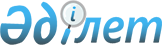 О внесении изменений и дополнений в приказ исполняющего обязанности Министра сельского хозяйства Республики Казахстан от 23 июля 2018 года № 317 "Об утверждении Правил субсидирования по возмещению части расходов, понесенных субъектом агропромышленного комплекса, при инвестиционных вложениях"Приказ и.о. Министра сельского хозяйства Республики Казахстан от 15 мая 2024 года № 160. Зарегистрирован в Министерстве юстиции Республики Казахстан 15 мая 2024 года № 34368
      Примечание ИЗПИ!Порядок введения в действие см. п.4.
      ПРИКАЗЫВАЮ:
      1. Внести в приказ исполняющего обязанности Министра сельского хозяйства Республики Казахстан от 23 июля 2018 года № 317 "Об утверждении Правил субсидирования по возмещению части расходов, понесенных субъектом агропромышленного комплекса, при инвестиционных вложениях" (зарегистрирован в Реестре государственной регистрации нормативных правовых актов № 17320) следующие изменения и дополнения:
      в Правилах субсидирования по возмещению части расходов, понесенных субъектом агропромышленного комплекса, при инвестиционных вложениях, утвержденных указанным приказом:
      пункт 3 изложить в следующей редакции:
      "3. Субсидирование затрат на строительно-монтажные работы осуществляется по инвестиционным проектам, предусматривающим достижение показателей по производительности и/или продуктивности и/или объемов сбыта продукции и/или загрузке производственных мощностей в соответствии с бизнес-планом проекта.
      При этом, в рамках создания новых или расширения действующих производственных мощностей допускается инвестиционное субсидирование реконструкции объекта в соответствии с паспортами проектов, указанных в приложении 3 к настоящим Правилам.
      В случае, если инвестиционный проект предусматривает только приобретение и монтаж отдельных видов оборудования без разработки проектно-сметной документации, субсидированию подлежит приобретенное оборудование в пределах установленных максимальной допустимой стоимости для расчета субсидий на расширение на единицу мощности и доли возмещения инвестиционных вложений от стоимости оборудования по договорам купли-продажи (лизинга), договорам поставки и (или) монтажа оборудования, а также сопутствующим документам (таможенная декларация, счета-фактуры, документы, подтверждающие оплату).
      Субсидирование по позициям 1.1, 13.1, 29.1, 29.2.1 паспорта проекта №1 "Приобретение сельскохозяйственной техники, машин и оборудования" осуществляется только при наличии соглашения о промышленной сборке на бренд сельскохозяйственной техники.
      Наличие соглашения о промышленной сборке на бренд сельскохозяйственной техники подтверждается производителем сельскохозяйственной техники.";
      дополнить пунктом 14-1 следующего содержания:
      "14-1. В случае неполучения инвестором (услугополучателем) субсидий (при неиспользовании электронной счет-фактуры для получения мер государственной поддержки), по обращению инвестора (услугополучателя) рабочим органом (услугодателем) посредством ГИСС в течение 5 (пяти) рабочих дней осуществляется разблокировка электронных счетов-фактур.";
      пункт 17 изложить в следующей редакции:
      "17. По заявкам текущего финансового года при наличии средств на выплату инвестиционных субсидий из местного бюджета в текущем финансовом году по решению администратора допустимо увеличение доли возмещения инвестиционных вложений по следующим паспортам проектов:
      до 50 (пятидесяти) %:
      по паспорту проекта № 1 "Приобретение сельскохозяйственной техники, машин и оборудования" для сельскохозяйственных кооперативов по следующим позициям: 1.1; 13.3; 14; 19; 20; 21; 23; 24; 25; 26; 29; 30; 34; 36;
      по паспорту проекта № 1.1 "Приобретение приоритетных сельскохозяйственных машин и оборудования" для сельскохозяйственных кооперативов по следующим позициям: 1-1.10 и 3.1-3.4; 4.
      по паспорту проекта № 8 "Создание и расширение молокоперерабатывающего объекта, создание молокоприемных пунктов, приобретение оборудования и техники для сельскохозяйственных кооперативов, заготовительных организаций, молокоприемных пунктов и молокоперерабатывающих предприятий" для сельскохозяйственных кооперативов.
      При этом, один сельскохозяйственный кооператив может получить инвестиционные субсидии на приобретенную (приобретаемую) технику, машины и оборудование, до:
      трех тракторов с соответствующим количеством прицепного и навесного оборудования;
      двух зерноуборочных комбайнов и соответствующего количества навесного и прицепного оборудования;
      двух автомобилей для перевозки грузов сельскохозяйственного назначения и прицепа самосвального.
      Для сельскохозяйственных кооперативов не распространяется требование по минимальному нормативу на одну единицу техники (гектар/ условная голова крупного рогатого скота;
      до 80 (восьмидесяти) %:
      по паспорту проекта № 11 "Внедрение водосберегающих технологий орошения с созданием и расширением инфраструктуры для забора и подачи воды".";
      пункт 20 изложить в следующей редакции:
      "20. В случае использования инвестором (услугополучателем) собственных средств сумма инвестиционных субсидий перечисляется рабочим органом (услугодателем) на расчетный счет инвестора (услугополучателя).
      При приобретении техники, машин, оборудования и других объектов в кредит/лизинг инвестиционные субсидии перечисляются в финансовый институт в счет погашения основного долга инвестора (услугополучателя).
      Для субъектов АПК, получающих инвестиционные субсидии, встречным обязательством будет предоставление статистической отчетности, начиная с 2020 года по инвестициям в основной капитал сельского хозяйства и производства продуктов питания.";
      пункт 23 изложить в следующей редакции:
      "23. Для получения субсидий инвестор (услугополучатель) подает заявку на инвестиционное субсидирование по форме согласно приложению 4 к настоящим Правилам, с прикреплением к ней следующих подтверждающих, правоустанавливающих и/или регистрационных документов в электронном формате "PDF (Portable Document Format" (сканированная копия подписанного и заверенного печатью (при наличии) инвестора (услугополучателя) бумажного варианта):
      1) копии акта приемки объекта инвестиционного проекта в эксплуатацию (при создании новых производственных мощностей или расширение действующих) или акта ввода в эксплуатацию пускового комплекса или очереди инвестиционного проекта (по случаям, указанным в пункте 15 настоящих Правил) в соответствии с формой акта приемки объекта в эксплуатацию, утвержденной приказом Министра по инвестициям и развитию Республики Казахстан от 24 апреля 2017 года № 234 (зарегистрирован в Реестре государственной регистрации нормативных правовых актов № 15141) (далее – форма акта приемки объекта в эксплуатацию), а также в соответствии с пунктом 2 статьи 73 Закона Республики Казахстан "Об архитектурной, градостроительной и строительной деятельности в Республике Казахстан" (далее – Закон об архитектурной, градостроительной и строительной деятельности);
      2) копии акта ввода оборудования в эксплуатацию между покупателем и поставщиком (при приобретении оборудования);
      3) копии договоров купли-продажи, электронные и/или бумажные счета-фактуры (за исключением программ льготного финансирования, предоставляемых без софинансирования со стороны инвестора (услугополучателя) через дочерние и зависимые компании национального управляющего холдинга в сфере агропромышленного комплекса) по приобретенным товарам, работам, услугам, подтверждающие инвестиционные вложения на создание новых либо расширение действующих производственных мощностей, документов, подтверждающих оплату;
      4) копии проектно-сметной документации, имеющей положительное заключение экспертизы проектов в соответствии со статьей 60 и главой 9-1 Закона об архитектурной, градостроительной и строительной деятельности (по паспортам проектов, по которым предусмотрено субсидирование в соответствии с проектно-сметной документацией);
      5) копии актов приема-передачи техники, машин, оборудования;
      6) копии кредитных/лизинговых договоров, заверенные финансовым институтом в случае осуществления инвестиционных вложений за счет привлеченных средств в финансовых институтах;
      7) в случае подачи заявки на получение второго транша в соответствии с подпунктом 2) пункта 16 настоящих Правил инвестор (услугополучатель) прикрепляет в электронном формате "PDF (Portable Document Format)" (сканированная копия бумажного варианта) подтверждающие документы:
      бизнес-план;
      электронные счета-фактуры по реализации готовой продукции;
      8) копии свидетельства о постановке на регистрационный учет по НДС (для субъектов АПК, состоящих на регистрационном учете по НДС).
      9) по паспорту проекта № 4 и в случае непосредственного (первичного) забора воды из поверхностных или подземных источников по паспорту проекта № 11 дополнительно: 
      копию разрешения на специальное водопользование, полученного согласно Правилам оказания государственной услуги "Разрешение на специальное водопользование", утвержденным приказом исполняющего обязанности Министра экологии, геологии и природных ресурсов Республики Казахстан от 11 сентября 2020 года № 216 "Об утверждении правил оказания государственных услуг в области регулирования использования водного фонда" (зарегистрирован в Реестре государственной регистрации нормативных правовых актов № 21194);
      10) по паспорту проекта № 4 дополнительно:
      копию документа, подтверждающего государственную регистрацию прав на водохозяйственное сооружение;
      по колодцам (скважинам) для аридных зон – копию сведений о качественном состоянии земельного участка с указанием аридности зон;
      копию технического паспорта водозаборной скважины по форме согласно приказу Министра сельского хозяйства Республики Казахстан от 4 июня 2009 года № 326 "Об утверждении Правил проведения паспортизации гидромелиоративных систем и водохозяйственных сооружений и форму паспорта" (зарегистрирован в Реестре государственной регистрации нормативных правовых актов № 5714);
      копии электронных счет-фактур, платежных документов, подтверждающих факт оплаты инвестором (услугополучателем) услуг подрядной организации по строительству и бурению колодцев (скважин), а также стоимость труб с указанием его толщины и диаметра;
      копию заключенного договора с подрядчиком;
      копии лицензии подрядчика на строительно-монтажные работы по подвиду буровые работы в грунте, а также на изыскательскую деятельность по подвиду полевые исследования грунтов, гидрогеологические исследования;
      11) справка финансового института с указанием реквизита счета инвестора (услугополучателя) для перечисления инвестиционных субсидий в случае использования инвестором (услугополучателем) собственных средств;
      12) справка финансового института с указанием реквизита счета финансового института для перечисления инвестиционных субсидий в счет погашения основного долга инвестора (услугополучателя).";
      дополнить пунктом 30-1 следующего содержания:
      "30-1. В случае вступления в права наследования наследником (-ами), наследник (-и) посредством ГИСС направляет в рабочий орган (услугодателю) уведомление о внесении изменений в договор инвестиционного субсидирования по форме согласно приложению 13-1 к настоящим Правилам.
      На основании полученного уведомления рабочий орган (услугодатель) в течение 2 (двух) рабочих дней формирует дополнительное соглашение к договору инвестиционного субсидирования в части корректировки данных инвестора. Дополнительное соглашение является основанием для возобновления субсидирования.";
      пункт 32 изложить в следующей редакции:
      "32. В случае планируемого приобретения инвестором (услугополучателем) техники, машин, оборудования в кредит/лизинг осуществляется перечисление инвестиционных субсидий авансовым платежом финансовому институту, имеющему лицензию уполномоченного органа по регулированию, контролю и надзору финансового рынка и финансовых организаций на проведение банковских операций согласно Закону Республики Казахстан "О банках и банковской деятельности в Республике Казахстан" (далее – Закон о банках и банковской деятельности), или финансовому институту, имеющему лицензию на осуществление микрофинансовой деятельности, на специальный счет.
      При этом по заявкам, рассматриваемым в рамках:
      1) паспортов проектов № 1, № 1.1, № 2, № 3, № 6, № 8, № 13, № 14 целесообразность применения механизма перечисления инвестиционных субсидий авансовым платежом финансовому институту, имеющему лицензию уполномоченного органа по регулированию, контролю и надзору финансового рынка и финансовых организаций на проведение банковских операций согласно Закону о банках и банковской деятельности, или финансовому институту, имеющему лицензию на осуществление микрофинансовой деятельности, на специальный счет определяется инвестором (услугополучателем), что отражается в заявке на инвестиционное субсидирование;
      2) паспортов проектов № 4, № 5, № 7, № 9, № 10, № 11, № 12, № 15, № 16, № 17, № 18, № 19, № 20, № 21, № 22, № 23, № 24, № 25, № 26, № 27, №27.1, № 28, № 29, № 30, №31 целесообразность применения механизма перечисления инвестиционных субсидий авансовым платежом финансовому институту, имеющему лицензию уполномоченного органа по регулированию, контролю и надзору финансового рынка и финансовых организаций на проведение банковских операций согласно Закону о банках и банковской деятельности, или финансовому институту, имеющему лицензию на осуществление микрофинансовой деятельности, на специальный счет определяется рабочим органом (услугодателем).";
      пункт 34 изложить в следующей редакции:
      "34. В случае финансирования инвестора (услугополучателя) путем представления кредита, финансовый институт, имеющий лицензию уполномоченного органа по регулированию, контролю и надзору финансового рынка и финансовых организаций на проведение банковских операций согласно Закону о банках и банковской деятельности, или финансовый институт, имеющий лицензию на осуществление микрофинансовой деятельности, в течение 10 (десяти) рабочих дней с даты получения инвестиционных субсидий на специальный счет осуществляет выдачу кредита инвестору (услугополучателю), и представляет подтверждающие документы, копию кредитного договора рабочему органу (услугодателю).
      Финансовый институт, имеющий лицензию уполномоченного органа по регулированию, контролю и надзору финансового рынка и финансовых организаций на проведение банковских операций согласно Закону о банках и банковской деятельности, или финансовый институт, имеющий лицензию на осуществление микрофинансовой деятельности, в срок не более 360 (триста шестьдесят) календарных дней со дня подписания трехстороннего договора и соглашения о неиспользовании финансовым институтом, имеющим лицензию уполномоченного органа по регулированию, контролю и надзору финансового рынка и финансовых организаций на проведение банковских операций согласно Закону о банках и банковской деятельности, или финансовым институтом, имеющим лицензию на осуществление микрофинансовой деятельности, денег на специальном счете направляет в рабочий орган (услугодателю) письменное уведомление о завершении поставки техники, машин и (или) оборудования инвестору (услугополучателю) с приложением копии актов приема-передачи техники, машин, оборудования между покупателем и поставщиком, дополнительного соглашения к кредитному договору (при наличии) и соглашение о целевом использовании и не отчуждении приобретаемой техники, машин и оборудования по форме согласно приложению 13 к настоящим Правилам.
      При этом финансовый институт, имеющий лицензию уполномоченного органа по регулированию, контролю и надзору финансового рынка и финансовых организаций на проведение банковских операций согласно Закону о банках и банковской деятельности, или финансовый институт, имеющий лицензию на осуществление микрофинансовой деятельности, не может использовать средства, находящиеся на специальном счете, до исполнения требований, предусмотренных частью второй настоящего пункта.
      По заявкам инвесторов (услугополучателей), по которым окончательная сумма по кредитному договору фактически оказалась меньше указанной в договоре субсидирования, рабочий орган (услугодатель) осуществляет перерасчет субсидий, выявляет сумму разницы (излишне перечисленных средств на специальный счет) и в срок не более 3 (трех) рабочих дней направляет уведомление в финансовый институт, имеющий лицензию уполномоченного органа по регулированию, контролю и надзору финансового рынка и финансовых организаций на проведение банковских операций согласно Закону Республики Казахстан о банках и банковской деятельности, или финансовый институт, имеющий лицензию на осуществление микрофинансовой деятельности, о необходимости восстановления суммы разницы (излишне перечисленных средств на специальный счет) на расчетный счет рабочего органа (услугодателя).
       Финансовый институт, имеющий лицензию уполномоченного органа по регулированию, контролю и надзору финансового рынка и финансовых организаций на проведение банковских операций согласно Закону о банках и банковской деятельности, или финансовый институт, имеющий лицензию на осуществление микрофинансовой деятельности, в срок не более 3 (трех) рабочих дней со дня получения уведомления от рабочего органа (услугодателя) восстанавливает средства на расчетный счет рабочего органа (услугодателя) в размере, указанном в уведомлении.
       По заявкам инвесторов (услугополучателей), по которым окончательная сумма по кредитному договору фактически превышает максимально допустимую стоимость для расчета субсидий, перерасчет субсидий не осуществляется.";
      пункт 38 изложить в следующей редакции:
      "38. Мониторинг инвестиционного субсидирования осуществляется в течение 3 (трех) лет с момента субсидирования рабочим органом (услугодателем) в ГИСС по следующим критериям:
      1) ежеквартально на предмет не отчуждения и целевого использования инвестором (услугополучателем) приобретенной техники, машин и оборудования;
      2) по паспортам проектов № 7, № 8 (по молокоперерабатывающему заводу), № 10, № 18, № 19, № 24, № 25, № 26, № 27, № 27.1, № 28, № 29 на предмет: действия/бездействия объекта инвестиционного субсидирования не менее 1 (одного) раза в год с момента ввода в эксплуатацию, достижения/недостижения выхода объекта инвестиционного субсидирования на проектную мощность в размере не менее 50 (пятидесяти) % от общей проектной мощности в сроки, предусмотренные бизнес-планом;
      3) не менее 1 (одного) раза в год на предмет исполнения достижения показателей по производительности и/или продуктивности и/или сбыта продукции и/или загрузке производственных мощностей согласно бизнес-плану инвестиционных проектов, по которым осуществлено субсидирование строительно-монтажных работ в соответствии с частью первой пункта 3 настоящих Правил;
      4) не менее 1 (одного) раза в год на предмет ввода в эксплуатацию (в сроки, указанные в бизнес плане), действия/бездействия, не отчуждения, целевого использования объектов, просубсидированных в рамках механизма по перечислению субсидий авансовым платежом на специальный счет;
      5) не менее 1 (одного) раза в год после выплаты субсидий на предмет соответствия вида деятельности инвестора к производству и (или) переработке сельскохозяйственной продукции, основной или вторичный вид деятельности которого относится к разделам ОКЭД соответствующей деятельности.";
      приложения 1, 2, 3 и 4 к указанным Правилам изложить в новой редакции согласно приложениям 1, 2, 3 и 4 к настоящему приказу;
      приложение 8 к указанным Правилам изложить в новой редакции согласно приложению 5 к настоящему приказу;
      приложение 12 к указанным Правилам изложить в новой редакции согласно приложению 6 к настоящему приказу;
      дополнить приложением 13-1 к указанным Правилам согласно приложению 7 к настоящему приказу.
      2. Департаменту финансовых инструментов и микрокредитования Министерства сельского хозяйства Республики Казахстан в установленном законодательством порядке обеспечить:
      1) государственную регистрацию настоящего приказа в Министерстве юстиции Республики Казахстан;
      2) размещение настоящего приказа на интернет-ресурсе Министерства сельского хозяйства Республики Казахстан после его официального опубликования.
      3. Контроль за исполнением настоящего приказа возложить на курирующего вице-министра сельского хозяйства Республики Казахстан.
      4. Установить, что абзац седьмой пункта 1 настоящего приказа действует до 1 января 2027 года.
      5. Настоящий приказ вводится в действие по истечении десяти календарных дней после дня его первого официального опубликования.
      "СОГЛАСОВАН"Агентство по защите иразвитию конкуренцииРеспублики Казахстан
      "СОГЛАСОВАН"Министерство финансовРеспублики Казахстан
      "СОГЛАСОВАН"Министерствопромышленностии строительстваРеспублики Казахстан
      "СОГЛАСОВАН"Бюро национальной статистикиАгентства по стратегическомупланированию и реформамРеспублики Казахстан
      "СОГЛАСОВАН"Министерство национальнойэкономикиРеспублики Казахстан
      "СОГЛАСОВАН"Министерство цифровогоразвития,инноваций и аэрокосмическойпромышленностиРеспублики Казахстан Перечень основного или вторичного вида деятельности для субъекта предпринимательства, осуществляющего инвестиционные вложения и занимающийся производством и (или) переработкой сельскохозяйственной продукции Перечень паспортов проектов Перечень паспортов проектов, подлежащих субсидированию
      Форма                    Заявка на инвестиционное субсидирование
      В ______________________________________________________________________________       (полное наименование местного исполнительного органа области, города                   республиканского  значения, столицы)от _____________________________________________________________________________       (полное наименование юридического лица, фамилия, имя, отчество (при его наличии)                          физического лица)Прошу выплатить мне сумму инвестиционного субсидирования в размере _______________________________________________ тенге по паспорту проекта № _______             (сумма цифрами и прописью)"______________________________________________________________________________"                   (полное наименование паспорта проекта)в соответствии с Правилами субсидирования по возмещению части расходов, понесенныхсубъектом агропромышленного комплекса, при инвестиционных вложениях, утвержденнымиприказом исполняющего обязанности Министра сельского хозяйства Республики Казахстанот 23 июля 2018 года № 317 (зарегистрирован в Реестре государственной регистрациинормативных правовых актов № 17320) (далее – Правила).1. Сведения об инвесторе.Для юридического лица/ филиала, представительства:наименование _______________________________________________________________бизнес-идентификационный номер (далее – БИН) _________________________________________ фамилия, имя, отчество (при его наличии) руководителя ____________________________________________________________________адрес ___________________________________________________________номер телефона (факса) _______________________________________________ класс по ОКЭД (код по общему классификатору видов экономической деятельности) согласно приложению 1 к Правилам ____________________ Для физического лица: фамилия, имя, отчество (при его наличии)  ___________________________________________________________________ индивидуальный идентификационный номер (далее – ИИН)  ________________________________ документ, удостоверяющий личность: номер _________________________________________________________ кем выдано _____________________________________________________ дата выдачи ____________________________________________________ адрес __________________________________________________________ номер телефона ________________________________________ класс по ОКЭД (код по общему классификатору видов экономической деятельности) согласно приложению 1 к Правилам ______________________2. Уведомление о начале деятельности в качестве индивидуального предпринимателя: местонахождение________________________________________________ дата уведомления________________________________________________.3. Сведения о членах сельскохозяйственного кооператива (в случае если инвестор является сельскохозяйственным кооперативом):
      4. Сведения о земельных участках (в случае наличия требований в паспорте проекта по наличию земель сельскохозяйственного назначения):
      5. Сведения о наличии сельскохозяйственных животных (в случае наличия требований в паспорте проекта сельскохозяйственных животных):
      6. Сведения об инвестиционном проекте:описание _______________________________________________________сумма инвестиций ____________________________________________источник финансовых средств, за счет которых реализуется проект __________________________________________расчетная сумма субсидий ________________________________________адрес реализации инвестиционного проекта6-1. Сведения о финансовом институте:наименование финансового института______________________________справка финансового института с указанием реквизита счета для перечисления инвестиционных субсидий_________________________________________7. Предварительный расчет причитающихся субсидий ____________________.8. Решение рабочего органа о соответствии инвестиционного проекта условиям Правил (в случае, если инвестором ранее подавалась заявка на первом этапе) _______________________________________.9. Акт приемки объекта инвестиционного проекта в эксплуатацию (при создании новых, реконструкции, расширениипроизводственных мощностей) в соответствии с законодательством Республики Казахстан __________________.10. Акт ввода оборудования в эксплуатацию между покупателем и поставщиком (при приобретении оборудования) __________________________.11. Договора купли-продажи, счета-фактуры по приобретенным товарам, работам, услугам, подтверждающиеинвестиционные вложения на создание новых, реконструкцию, расширение производственных мощностей, документов,подтверждающих оплату __________________________________.12. Проектно-сметная документация, имеющая положительное заключение экспертизы проектов в соответствии сзаконодательством Республики Казахстан (по паспортам проектов, по которым предусмотрено субсидирование всоответствии с проектно-сметной документацией) ________________________. 13. Акты приема-передачи сельскохозяйственной, специальной техники и технологического оборудования_______________________________________.14. Кредитные/лизинговые договора (в случае осуществления инвестиционных вложений за счет привлеченных средств вфинансовых институтах) ________________________________________________________.15. Подтверждающие документы: бизнес-план, электронные/бумажные счета-фактуры реализации готовой продукции (вслучае подачи заявки на получение второго транша) ________________________________________16. Сведения о достижении загруженности производственной мощности не менее 50 (пятидесяти) % согласно части второйпункта 16 Правил (заполняется при подаче заявки в рамках второго транша). 
      продолжение таблицы
      17. Заполненный паспорт проекта прилагается.       Подтверждаю достоверность представленной информации, осведомлен об ответственности за представлениенедостоверных сведений в соответствии с законодательством Республики Казахстан и даю согласие на использование сведений, составляющих охраняемую законом тайну, а также на сбор, обработку, хранение, выгрузку и использование персональных данных.       Подтверждаю, что я/мы как инвестор соответствуем требованиям пункта 6 Правил.       Подтверждаю, что в отношении меня/нас не начаты процедуры ликвидации, реабилитации или банкротства, а также то, что моя/наша деятельность не приостановлена в соответствии с законодательством РеспубликиКазахстан.       В случае выявления при проверке несоответствия представленных сведений, а также в случае неисполнениятребований пункта 39 Правил обязуюсь в течение десяти рабочих дней произвести возврат незаконнополученных денежных средств.       Настоящим даю согласие на увеличение суммы инвестиционного субсидирования в случае выделениядополнительных средств в рамках пункта 17 Правил.Подписано и отправлено инвестором в ___ часов "__" _____ 20__ года:Данные из электронной цифровой подписи (далее – ЭЦП)Дата и время подписания ЭЦПУведомление о принятии заявки:Принято рабочим органом в ___ часов "__" ______ 20__ года:Данные из ЭЦПДата и время подписания ЭЦП Перечень основных требований к оказанию государственной услуги "Субсидирование по возмещению части расходов, понесенных субъектом агропромышленного комплекса при инвестиционных вложениях" Договор инвестиционного субсидирования № __
      Государственное учреждение "__________________________________", в лице руководителя управления (или лица его заменяющего на основании приказа) ______________________, действующего на основании Положения о государственном учреждении "_____________________________________________", именуемое в дальнейшем "Рабочий орган", с одной стороны, и __________________________ в лице _____________________, действующего на основании ___________, именуемый в дальнейшем "Инвестор" с другой стороны, совместно именуемые Стороны, а по отдельности Сторона либо как указано выше, заключили настоящий Договор инвестиционного субсидирования (далее – Договор) о нижеследующем. Глава 1. Общие положения
      Основаниями для заключения настоящего Договора являются:
      1) Правила субсидирования по возмещению части расходов, понесенных субъектом агропромышленного комплекса, при инвестиционных вложениях, утвержденные приказом исполняющего обязанности Министра сельского хозяйства Республики Казахстан от 23 июля 2018 года № 317 (зарегистрирован в Реестре государственной регистрации нормативных правовых актов № 17320) (далее – Правила субсидирования);
      2) Решение рабочего органа № ___ от ______ 20__ года. Глава 2. Термины и определения
      2. В настоящем Договоре используются понятия, указанные в Правилах субсидирования. Глава 3. Предмет Договора
      3.1 По условиям настоящего Договора Рабочий орган осуществляет инвестиционное субсидирование части расходов Инвестора на следующих условиях:
      3.2 Инвестиционное субсидирование производится за счет и в пределах средств, предусмотренных в бюджете _______________ области (города республиканского значения, столицы) на соответствующий финансовый год. Глава 4. Порядок и условия перечисления средств Инвестору
      4.1 Сумма инвестиционных субсидий в размере __________ (______) тенге перечисляется Рабочим органом на расчетный счет Инвестора при использовании Инвестором собственных средств или перечисляется Рабочим органом в финансовый институт в счет погашения основного долга Инвестора при приобретении техники, машин, оборудования и других объектов в кредит/лизинг.
      4.2 Отсчет срока инвестиционного субсидирования начинается с момента вступления настоящего Договора в силу.
      4.3 Стороны в рамках настоящего Договора согласились, что в случае если день платежа приходится на нерабочий или праздничный день, платеж производится на следующий за ним рабочий день.
      4.4 Инвестиционные субсидии выплачиваются Инвестору согласно паспортам проектов, указанным в Правилах субсидирования.
      4.5 Инвестиционные субсидии выплачиваются по инвестиционным вложениям Инвестора на приобретение новой, ранее неиспользованной техники, машин и оборудования. 
      4.6. Все операции производятся в национальной валюте – тенге. Глава 5. Права и обязанности Сторон
      5.1 Инвестор вправе:
      использовать технику, машины и оборудование для других видов деятельности в случае сезонного простоя при условии предварительного письменного уведомления Рабочего органа.
      5.2 Инвестор обязан:
      своевременно и в полном объеме исполнять условия Правил субсидирования;
      своевременно и в полном объеме исполнять свои обязательства по Договору;
      своевременно предоставлять по запросу Рабочего органа документы и информацию, связанные с исполнением настоящего Договора;
      предоставить Рабочему органу доступ для осмотра объекта Инвестора и удостоверения в достижении загруженности производственных мощностей;
      в случае начала процедуры своей ликвидации, реабилитации или банкротства, а также, если деятельность Инвестора приостановлена в соответствии с действующим законодательством Республики Казахстан незамедлительно информировать в письменном виде Рабочий орган;
      не передавать и не раскрывать информацию об условиях и реализации настоящего Договора третьим лицам без предварительного письменного согласия Сторон;
      своевременно извещать Рабочий орган обо всех обстоятельствах, способных повлиять на выполнение условий настоящего Договора.
      5.3 Рабочий орган вправе:
      запрашивать у Инвестора все необходимые документы и информацию о ходе реализации инвестиционного проекта и данного Договора.
      5.4 Рабочий орган обязан:
      перечислить средства, предусмотренные для инвестиционного субсидирования, указанные в пункте 3.1 настоящего Договора;
      проводить мониторинг согласно пункту 38 Правил.  Глава 6. Ответственность Сторон
      6.1 Стороны по настоящему Договору несут ответственность за неисполнение и/или ненадлежащее исполнение обязательств, вытекающих из Договора, в соответствии с Договором, Правилами субсидирования и законодательством Республики Казахстан. Глава 7. Срок действия Договора
      7.1 Настоящий Договор вступает в силу с момента его подписания и действует до выполнения Сторонами своих обязательств в полном объеме. Глава 8. Обстоятельства непреодолимой силы
      8.1 Стороны освобождаются от ответственности за неисполнение, либо ненадлежащее исполнение своих обязанностей по настоящему Договору, если невозможность исполнения явилась следствием обстоятельств непреодолимой силы.
      8.2 При наступлении форс-мажорных обстоятельств, Сторона, для которой создалась невозможность исполнения ее обязательств по настоящему Договору, должна своевременно в течение 10 (десяти) рабочих дней с момента наступления известить другую Сторону о таких обстоятельствах. При этом характер, период действия, факт наступления обстоятельств непреодолимой силы подтверждаются соответствующими документами уполномоченных государственных органов.
      8.3 При отсутствии своевременного извещения, Сторона обязана возместить другой Стороне вред, причиненный не извещением или несвоевременным извещением.
      8.4 Наступление обстоятельств непреодолимой силы вызывает увеличение срока исполнения настоящего Договора на период их действия.
      8.5 Если такие обстоятельства будут продолжаться более трех месяцев подряд, то любая из Сторон вправе отказаться от дальнейшего исполнения обязательств по настоящему Договору. Глава 9. Разрешение споров
      9.1 Стороны должны прилагать все усилия к тому, чтобы разрешать в процессе прямых переговоров все разногласия или споры, возникающие между ними по Договору или в связи с ним.
      9.2 Если после таких переговоров Стороны не могут разрешить спор по настоящему Договору, любая из сторон может потребовать решения этого вопроса в судебном порядке, установленного законодательством Республики Казахстан. Глава 10. Обмен корреспонденцией
      10.1 Любая корреспонденция, отправляемая Сторонами друг другу в рамках настоящего Договора, представляется в письменной форме и рассматривается в течение 10 (десяти) календарных дней с момента получения Сторонами корреспонденции с отметкой о вручении.
      10.2 Корреспонденция считается представленной или направленной, когда она оформлена надлежащим образом (корреспонденция представлена на бланке или скреплена печатью (при наличии), подписана руководителем и имеет регистрационной номер, дату), вручена лично, доставлена по почте (заказным письмом с уведомлением) или курьерской связью по адресу участвующей Стороны. Глава 11. Конфиденциальность
      11.1 Настоящим Стороны соглашаются, что информация, касающаяся условий настоящего Договора, банковская тайна, а также финансовая, коммерческая и иная информация, полученная ими в ходе заключения и исполнения настоящего Договора, является конфиденциальной и не подлежит разглашению третьим лицам за исключением случаев, прямо предусмотренных в настоящем Договоре, Правилах субсидирования и действующем законодательстве Республики Казахстан.
      11.2 Передача конфиденциальной информации третьим лицам, опубликование или иное ее разглашение Стороной возможны в случаях, прямо предусмотренных настоящим Договором и законодательством Республики Казахстан.
      11.3 Стороны принимают все необходимые меры, в том числе правового характера, для сохранения конфиденциальности наличия и условий настоящего Договора. Должностные лица и работники Сторон не разглашают либо не передают третьим лицам сведений, полученных в ходе реализации настоящего Договора.
      11.4 В случае разглашения либо распространения любой из Сторон конфиденциальной информации в нарушение требований настоящего Договора, виновная Сторона несет ответственность, предусмотренную законодательством Республики Казахстан, с возмещением возможного вреда, понесенного другой Стороной вследствие разглашения такой информации.
      11.5 Инвестор подписанием настоящего Договора предоставляет согласие Рабочему органу, на размещение сведений об Инвесторе в средствах массовой информации, а также на разглашение любых сведений, (в том числе банковской тайны) полученных об Инвесторе в рамках настоящего Договора, третьим лицам без предварительного письменного согласия Инвестора. Глава 12. Заявления, гарантии и согласия
      12.1 Инвестор заявляет и гарантирует следующее:
      Инвестор подтверждает, что заверения и гарантии, указанные в настоящем Договоре, правдивы и соответствуют действительности.
      12.2 Инвестор заверяет и гарантирует что:
      Инвестору неизвестно ни о каких обстоятельствах, которые могут оказать негативный эффект на его бизнес, его финансовое положение, активы и способность отвечать по своим обязательствам;
      Также Инвестор подтверждает, что его компетенция позволяет заключать настоящий Договор лицу, который подписывает настоящий Договор.
      12.3 Инвестор подтверждает, что на момент заключения настоящего Договора отсутствуют основания, которые могут послужить причиной расторжения настоящего Договора, признания его не действительным.
      12.4 Инвестор заявляет и подтверждает, что вся информация, а также вся документация переданная (предоставленная) точна и соответствует действительности. Глава 13. Заключительные положения
      13.1 Положения настоящего Договора подлежат изменению и/или дополнению. Действительными и обязательными для Сторон признаются только те изменения и дополнения, которые составлены по согласию Сторон в письменной форме и подписаны уполномоченными представителями Сторон.
      13.2 Настоящий Договор составлен в 2 (двух) экземплярах на государственном и русском языках, по одному экземпляру для каждой из Сторон.  Глава 14. Юридические адреса, банковские реквизиты и подписи Сторон
      Форма                                      Уведомление
             о внесении изменений в договор инвестиционного субсидирования
      Рабочий орган по вопросам инвестиционного субсидирования (далее – рабочий орган (услугодатель)): _____________________________________________________________________________             (наименование рабочего органа (услугодателя))Бизнес-идентификационный номер (далее – БИН): _____________________________________________________________________________                   (БИН рабочего органа (услугодателя))Инвестор: ____________________________________________________________________                          (наименование инвестора)Индивидуальный идентификационный номер (далее –ИИН)/БИН: _____________________________________________________________________________                                (ИИН/БИН инвестора)Договор субсидирования: № _________________ от ________________________________                                (реквизиты)Настоящим инвестор ___________________________________________________________                                (наименование инвестора)в лице _____________________________________________________, в рамках пункта 30-1                          (фамилия, имя, отчество (при его наличии))
      Правил субсидирования по возмещению части расходов, понесенных субъектомагропромышленного комплекса, при инвестиционных вложениях, утвержденных приказом  исполняющего обязанности Министра сельского хозяйства Республики Казахстан от 23 июля 2018 года № 317 (зарегистрирован в Реестре государственной регистрации нормативных  правовых актов № 17320) (далее – Правила), уведомляет Вас, что по Договору инвестиционного  субсидирования ___________, ранее одобренному к участию в программе                                (реквизиты)субсидирования по возмещению части расходов, понесенных субъектомагропромышленного  комплекса, при инвестиционных вложениях необходима согласнопункту 2 статьи 235 Гражданского кодекса Республики Казахстан замена инвестора в связисо вступлением ______________________________________________________ в наследство                          (наименование нового инвестора и БИН/ИИН)по имуществу ___________________________________________________________.                    (наименование первоначального инвестора и БИН/ИИН)
      В этой связи, просим внести изменения в договор инвестиционного субсидирования вчасти изменения данных инвестора. При этом подтверждаем, что условия субсидированиясохраняются на прежних условиях без увеличения ранее одобренной суммы субсидий за период с даты принятия решения рабочим органом (услугодателем) об одобрении заявки на инвестиционное субсидирование.
      Уведомление направляется на рассмотрение для принятия решения.
      Подтверждаем достоверность представленной информации, осведомлены обответственности за представление недостоверных сведений в соответствии с законодательством Республики Казахстан и с согласия заемщика (услугополучателя) даемсогласие на использование сведений, составляющих охраняемую законом тайну, а также на сбор, обработку, хранение, выгрузку и использование персональных данных и инойинформации.
      Инвестор: Подписано в 00:00:00 01.01.2023 года; Данные из электронной цифровой подписи (далее – ЭЦП):Наименование: ____________ "________________"        (организационная форма и наименование)БИН: _________________Фамилия, имя, отчество (при его наличии): ________________ E-mail: ____@___ ЭЦП выдал: Национальный удостоверяющий центр (GOST)  Срок действия сертификата:  01.01.2023 00:00:00 - 01.01.2024 00:00:00
					© 2012. РГП на ПХВ «Институт законодательства и правовой информации Республики Казахстан» Министерства юстиции Республики Казахстан
				
      Исполняющий обязанности Министра сельского хозяйстваРеспублики Казахстан 

А. Султанов
Приложение 1 к приказу
Исполняющий обязанности
Министра сельского хозяйства
Республики Казахстан
от 15 мая 2024 года № 160Приложение 1
к Правилам субсидирования
по возмещению части расходов,
понесенных субъектом
агропромышленного комплекса,
при инвестиционных вложениях
№
Общий классификатор видов экономической деятельности (код ОКЭД)
Наименование из общего классификатора видов экономической деятельности
1
01.11
Выращивание зерновых (кроме риса), бобовых и масличных культур
2
01.12
Выращивание риса
3
01.13
Выращивание овощей, бахчевых, корнеплодов и клубнеплодов
4
01.16
Выращивание прядильных культур
5
01.19
Выращивание прочих одно- или двухлетних культур
6
01.21
Выращивание винограда
7
01.24
Выращивание семечковых и косточковых плодов
8
01.25
Выращивание прочих плодов, ягод и орехов
9
01.42
Разведение прочего крупного рогатого скота и буйволов
10
01.41
Разведение крупного рогатого скота молочного направления
11
01.43
Разведение лошадей и прочих животных семейства лошадиных
12
01.44
Разведение верблюдов и прочих животных семейства верблюжьих
13
01.45
Разведение овец и коз
14
01.46
Разведение свиней
15
01.47
Разведение сельскохозяйственной птицы
16
01.49
Разведение прочих видов животных
17
01.50
Смешанное сельское хозяйство
18
10.11
Переработка и консервирование мяса
19
10.12
Переработка и консервирование мяса сельскохозяйственной птицы
20
10.13
Производство продуктов из мяса и мяса сельскохозяйственной птицы
21
10.31
Переработка и консервирование картофеля
22
10.32
Производство фруктовых и овощных соков
23
10.39
Прочие виды переработки и консервирования фруктов и овощей
24
10.41
Производство масел и жиров
25
10.42
Производство маргарина и аналогичных пищевых жиров
26
10.51
Переработка молока и производство сыров
27
10.52
Производство мороженого
28
10.61
Производство мукомольно-крупяных продуктов
29
10.62
Производство крахмала и продукции из крахмала
30
10.71
Производство хлебобулочных и мучных кондитерских изделий недлительного хранения
31
10.72
Производство сухарей и печенья, мучных кондитерских изделий длительного хранения
32
10.73
Производство макаронных изделий
33
10.81
Производство сахара
34
10.82
Производство какао, шоколада и сахаристых кондитерских изделий
35
10.84
Производство пряностей и приправ
36
10.86
Производство детского питания и диетических пищевых продуктов
37
10.89.9
Производство прочих пищевых продуктов, не включенных в другие группировки
38
10.91
Производство готовых кормов для сельскохозяйственных животных
39
13.10.3
Подготовка шерстяного волокна
40
13.10.4
Прядение шерстяного волокна
41
13.20.2
Производство шерстяных тканей
42
13.99.2
Производство валяльно-войлочных изделий
43
15.11.1
Дубление и выделка кожи
44
20.14.2
Производство биоэтанола
45
52.10.1
Складирование и хранение зерна
46
52.10.5
Складирование и хранение овощей и фруктов
47
20.14.9
Производство прочих основных органических химических веществ, не включенных в другие группировки
48
21.10.0
Производство основных фармацевтических продуктовПриложение 2 к приказу
Исполняющий обязанности
Министра сельского хозяйства
Республики Казахстанот 15 мая 2024 года № 160Приложение 2
к Правилам субсидирования
по возмещению части расходов,
понесенных субъектом
агропромышленного комплекса,
при инвестиционных вложениях
1
Приобретение сельскохозяйственной техники, машин и оборудования
1.1
Приобретение приоритетных сельскохозяйственных машин и оборудования
2
Приобретение селекционно-семеноводческой техники и оборудования
3
Приобретение семяочистительно-сортировального оборудования
4
Создание инфраструктуры обводнения пастбищ и обеспечение водой животноводческих хозяйств (колодцы, скважины)
5
Создание и расширение объектов для откорма скота
6
Создание и расширение объектов для выращивания крупного рогатого скота/коз молочного направления
7
Создание и расширение объектов для убоя скота и переработки мяса
8
Создание и расширение молокоперерабатывающего объекта, создание молокоприемных пунктов, приобретение оборудования и техники для сельскохозяйственных кооперативов, заготовительных организаций, молокоприемных пунктов и молокоперерабатывающих предприятий
9
Приобретение оборудования для пункта заготовки шерсти
10
Создание и расширение предприятий по переработке шкур и шерсти сельскохозяйственных животных
11
Внедрение водосберегающих технологий орошения с созданием и расширением инфраструктуры для забора и подачи воды
12
Строительство и расширение тепличного комплекса
13
Закладка интенсивного яблоневого сада от 5 гектаров
14
Закладка плодово-ягодных культур и винограда от 5 гектаров
15
Создание и расширение объектов для производства мяса птицы мощностью от 5 тысяч тонн в год
16
Создание селекционно-гибридного центра с мощностью получения и выращивания от 1200 гибридных свиноматок
17
Создание и расширение объектов для выращивания свиней мощностью от 1000 свиноматок
18
Создание комбикормового завода
19
Приобретение техники и оборудования для переработки птичьего помета, мощностью 50 тонн/сутки
20
Создание и расширение племенного репродуктора в птицеводстве яичного и мясного направления
21
Строительство и расширение зернохранилищ
22
Строительство, расширение картофеле-овощехранилищ от 1 000 тонн
23
Строительство и расширение фруктохранилищ от 1 000 тонн
24
Создание и расширение предприятия по переработке плодов/овощей/бахчевых культур
25
Строительство предприятия по переработке картофеля
26
Создание и расширение предприятия по производству масложировой продукции
27
Создание и расширение предприятия по производству продуктов переработки зерновых культур
27.1
Создание и расширение предприятия по глубокой переработке растениеводческой продукции
28
Создание и расширение предприятия по производству сахара
29
Расширение предприятия по производству кондитерских изделий мощностью от 2 000 тонн продукции в год
30
Расширение яичных птицефабрик с увеличением производственной мощности от 50 миллионов яиц в год
31
Приобретение оборудования для агрохимических лабораторий по анализу почвПриложение 3 к приказу
Исполняющий обязанности
Министра сельского хозяйства
Республики Казахстан
от 15 мая 2024 года № 160Приложение 3
к Правилам субсидирования по
возмещению части расходов,
понесенных субъектом
агропромышленного комплекса,
при инвестиционных вложениях
Паспорт проекта № 1 "Приобретение сельскохозяйственной техники, машин и оборудования"
Паспорт проекта № 1 "Приобретение сельскохозяйственной техники, машин и оборудования"
Паспорт проекта № 1 "Приобретение сельскохозяйственной техники, машин и оборудования"
Паспорт проекта № 1 "Приобретение сельскохозяйственной техники, машин и оборудования"
Паспорт проекта № 1 "Приобретение сельскохозяйственной техники, машин и оборудования"
Паспорт проекта № 1 "Приобретение сельскохозяйственной техники, машин и оборудования"
Паспорт проекта № 1 "Приобретение сельскохозяйственной техники, машин и оборудования"
Паспорт проекта № 1 "Приобретение сельскохозяйственной техники, машин и оборудования"
Паспорт проекта № 1 "Приобретение сельскохозяйственной техники, машин и оборудования"
Паспорт проекта № 1 "Приобретение сельскохозяйственной техники, машин и оборудования"
Паспорт проекта № 1 "Приобретение сельскохозяйственной техники, машин и оборудования"
Паспорт проекта № 1 "Приобретение сельскохозяйственной техники, машин и оборудования"
Паспорт проекта № 1 "Приобретение сельскохозяйственной техники, машин и оборудования"
Паспорт проекта № 1 "Приобретение сельскохозяйственной техники, машин и оборудования"
Паспорт проекта № 1 "Приобретение сельскохозяйственной техники, машин и оборудования"
Паспорт проекта № 1 "Приобретение сельскохозяйственной техники, машин и оборудования"
Паспорт проекта № 1 "Приобретение сельскохозяйственной техники, машин и оборудования"
Паспорт проекта № 1 "Приобретение сельскохозяйственной техники, машин и оборудования"
Паспорт проекта № 1 "Приобретение сельскохозяйственной техники, машин и оборудования"
Паспорт проекта № 1 "Приобретение сельскохозяйственной техники, машин и оборудования"
Паспорт проекта № 1 "Приобретение сельскохозяйственной техники, машин и оборудования"
Паспорт проекта № 1 "Приобретение сельскохозяйственной техники, машин и оборудования"
Паспорт проекта № 1 "Приобретение сельскохозяйственной техники, машин и оборудования"
Паспорт проекта № 1 "Приобретение сельскохозяйственной техники, машин и оборудования"
Паспорт проекта № 1 "Приобретение сельскохозяйственной техники, машин и оборудования"
Паспорт проекта № 1 "Приобретение сельскохозяйственной техники, машин и оборудования"
Паспорт проекта № 1 "Приобретение сельскохозяйственной техники, машин и оборудования"
Паспорт проекта № 1 "Приобретение сельскохозяйственной техники, машин и оборудования"
Паспорт проекта № 1 "Приобретение сельскохозяйственной техники, машин и оборудования"
Паспорт проекта № 1 "Приобретение сельскохозяйственной техники, машин и оборудования"
Паспорт проекта № 1 "Приобретение сельскохозяйственной техники, машин и оборудования"
Паспорт проекта № 1 "Приобретение сельскохозяйственной техники, машин и оборудования"
Паспорт проекта № 1 "Приобретение сельскохозяйственной техники, машин и оборудования"
Паспорт проекта № 1 "Приобретение сельскохозяйственной техники, машин и оборудования"
Паспорт проекта № 1 "Приобретение сельскохозяйственной техники, машин и оборудования"
Паспорт проекта № 1 "Приобретение сельскохозяйственной техники, машин и оборудования"
Паспорт проекта № 1 "Приобретение сельскохозяйственной техники, машин и оборудования"
Паспорт проекта № 1 "Приобретение сельскохозяйственной техники, машин и оборудования"
Паспорт проекта № 1 "Приобретение сельскохозяйственной техники, машин и оборудования"
Паспорт проекта № 1 "Приобретение сельскохозяйственной техники, машин и оборудования"
Паспорт проекта № 1 "Приобретение сельскохозяйственной техники, машин и оборудования"
Паспорт проекта № 1 "Приобретение сельскохозяйственной техники, машин и оборудования"
Паспорт проекта № 1 "Приобретение сельскохозяйственной техники, машин и оборудования"
Паспорт проекта № 1 "Приобретение сельскохозяйственной техники, машин и оборудования"
Паспорт проекта № 1 "Приобретение сельскохозяйственной техники, машин и оборудования"
Паспорт проекта № 1 "Приобретение сельскохозяйственной техники, машин и оборудования"
Паспорт проекта № 1 "Приобретение сельскохозяйственной техники, машин и оборудования"
Паспорт проекта № 1 "Приобретение сельскохозяйственной техники, машин и оборудования"
Паспорт проекта № 1 "Приобретение сельскохозяйственной техники, машин и оборудования"
Паспорт проекта № 1 "Приобретение сельскохозяйственной техники, машин и оборудования"
Паспорт проекта № 1 "Приобретение сельскохозяйственной техники, машин и оборудования"
Паспорт проекта № 1 "Приобретение сельскохозяйственной техники, машин и оборудования"
Паспорт проекта № 1 "Приобретение сельскохозяйственной техники, машин и оборудования"
Паспорт проекта № 1 "Приобретение сельскохозяйственной техники, машин и оборудования"
Паспорт проекта № 1 "Приобретение сельскохозяйственной техники, машин и оборудования"
Паспорт проекта № 1 "Приобретение сельскохозяйственной техники, машин и оборудования"
Паспорт проекта № 1 "Приобретение сельскохозяйственной техники, машин и оборудования"
Паспорт проекта № 1 "Приобретение сельскохозяйственной техники, машин и оборудования"
Паспорт проекта № 1 "Приобретение сельскохозяйственной техники, машин и оборудования"
Паспорт проекта № 1 "Приобретение сельскохозяйственной техники, машин и оборудования"
Паспорт проекта № 1 "Приобретение сельскохозяйственной техники, машин и оборудования"
Паспорт проекта № 1 "Приобретение сельскохозяйственной техники, машин и оборудования"
Паспорт проекта № 1 "Приобретение сельскохозяйственной техники, машин и оборудования"
Паспорт проекта № 1 "Приобретение сельскохозяйственной техники, машин и оборудования"
Паспорт проекта № 1 "Приобретение сельскохозяйственной техники, машин и оборудования"
Паспорт проекта № 1 "Приобретение сельскохозяйственной техники, машин и оборудования"
Паспорт проекта № 1 "Приобретение сельскохозяйственной техники, машин и оборудования"
Паспорт проекта № 1 "Приобретение сельскохозяйственной техники, машин и оборудования"
Паспорт проекта № 1 "Приобретение сельскохозяйственной техники, машин и оборудования"
Паспорт проекта № 1 "Приобретение сельскохозяйственной техники, машин и оборудования"
Паспорт проекта № 1 "Приобретение сельскохозяйственной техники, машин и оборудования"
Паспорт проекта № 1 "Приобретение сельскохозяйственной техники, машин и оборудования"
Паспорт проекта № 1 "Приобретение сельскохозяйственной техники, машин и оборудования"
Паспорт проекта № 1 "Приобретение сельскохозяйственной техники, машин и оборудования"
Паспорт проекта № 1 "Приобретение сельскохозяйственной техники, машин и оборудования"
Паспорт проекта № 1 "Приобретение сельскохозяйственной техники, машин и оборудования"
Паспорт проекта № 1 "Приобретение сельскохозяйственной техники, машин и оборудования"
Паспорт проекта № 1 "Приобретение сельскохозяйственной техники, машин и оборудования"
Паспорт проекта № 1 "Приобретение сельскохозяйственной техники, машин и оборудования"
№ п/п
№ п/п
№ п/п
№ п/п
№ п/п
№ п/п
№ п/п
№ п/п
№ п/п
№ п/п
№ п/п
№ п/п
Наименование и техническая характеристика техники и оборудования
Наименование и техническая характеристика техники и оборудования
Наименование и техническая характеристика техники и оборудования
Наименование и техническая характеристика техники и оборудования
Наименование и техническая характеристика техники и оборудования
Наименование и техническая характеристика техники и оборудования
Наименование и техническая характеристика техники и оборудования
Наименование и техническая характеристика техники и оборудования
Наименование и техническая характеристика техники и оборудования
Наименование и техническая характеристика техники и оборудования
Наименование и техническая характеристика техники и оборудования
Наименование и техническая характеристика техники и оборудования
Наименование и техническая характеристика техники и оборудования
Наименование и техническая характеристика техники и оборудования
Наименование и техническая характеристика техники и оборудования
Наименование и техническая характеристика техники и оборудования
Доля возмещения инвестиционных вложений %
Доля возмещения инвестиционных вложений %
Доля возмещения инвестиционных вложений %
Доля возмещения инвестиционных вложений %
Доля возмещения инвестиционных вложений %
Доля возмещения инвестиционных вложений %
Доля возмещения инвестиционных вложений %
Доля возмещения инвестиционных вложений %
Минимальный норматив на одну единицу техники, гектар/условных голов крупного рогатого скота
Минимальный норматив на одну единицу техники, гектар/условных голов крупного рогатого скота
Минимальный норматив на одну единицу техники, гектар/условных голов крупного рогатого скота
Минимальный норматив на одну единицу техники, гектар/условных голов крупного рогатого скота
Минимальный норматив на одну единицу техники, гектар/условных голов крупного рогатого скота
Минимальный норматив на одну единицу техники, гектар/условных голов крупного рогатого скота
Минимальный норматив на одну единицу техники, гектар/условных голов крупного рогатого скота
Минимальный норматив на одну единицу техники, гектар/условных голов крупного рогатого скота
Минимальный норматив на одну единицу техники, гектар/условных голов крупного рогатого скота
Минимальный норматив на одну единицу техники, гектар/условных голов крупного рогатого скота
Минимальный норматив на одну единицу техники, гектар/условных голов крупного рогатого скота
Минимальный норматив на одну единицу техники, гектар/условных голов крупного рогатого скота
Минимальный норматив на одну единицу техники, гектар/условных голов крупного рогатого скота
Минимальный норматив на одну единицу техники, гектар/условных голов крупного рогатого скота
Минимальный норматив на одну единицу техники, гектар/условных голов крупного рогатого скота
Минимальный норматив на одну единицу техники, гектар/условных голов крупного рогатого скота
Минимальный норматив на одну единицу техники, гектар/условных голов крупного рогатого скота
Минимальный норматив на одну единицу техники, гектар/условных голов крупного рогатого скота
Минимальный норматив на одну единицу техники, гектар/условных голов крупного рогатого скота
Минимальный норматив на одну единицу техники, гектар/условных голов крупного рогатого скота
Минимальный норматив на одну единицу техники, гектар/условных голов крупного рогатого скота
Минимальный норматив на одну единицу техники, гектар/условных голов крупного рогатого скота
Минимальный норматив на одну единицу техники, гектар/условных голов крупного рогатого скота
Минимальный норматив на одну единицу техники, гектар/условных голов крупного рогатого скота
Минимальный норматив на одну единицу техники, гектар/условных голов крупного рогатого скота
Минимальный норматив на одну единицу техники, гектар/условных голов крупного рогатого скота
Минимальный норматив на одну единицу техники, гектар/условных голов крупного рогатого скота
Минимальный норматив на одну единицу техники, гектар/условных голов крупного рогатого скота
Минимальный норматив на одну единицу техники, гектар/условных голов крупного рогатого скота
Минимальный норматив на одну единицу техники, гектар/условных голов крупного рогатого скота
Минимальный норматив на одну единицу техники, гектар/условных голов крупного рогатого скота
Минимальный норматив на одну единицу техники, гектар/условных голов крупного рогатого скота
Максимальная допустимая стоимость для расчета субсидий на единицу техники/машин/ оборудования/ погонный метр, тенге
Максимальная допустимая стоимость для расчета субсидий на единицу техники/машин/ оборудования/ погонный метр, тенге
Максимальная допустимая стоимость для расчета субсидий на единицу техники/машин/ оборудования/ погонный метр, тенге
Максимальная допустимая стоимость для расчета субсидий на единицу техники/машин/ оборудования/ погонный метр, тенге
Максимальная допустимая стоимость для расчета субсидий на единицу техники/машин/ оборудования/ погонный метр, тенге
Максимальная допустимая стоимость для расчета субсидий на единицу техники/машин/ оборудования/ погонный метр, тенге
Максимальная допустимая стоимость для расчета субсидий на единицу техники/машин/ оборудования/ погонный метр, тенге
Максимальная допустимая стоимость для расчета субсидий на единицу техники/машин/ оборудования/ погонный метр, тенге
Максимальная допустимая стоимость для расчета субсидий на единицу техники/машин/ оборудования/ погонный метр, тенге
Максимальная допустимая стоимость для расчета субсидий на единицу техники/машин/ оборудования/ погонный метр, тенге
Максимальная допустимая стоимость для расчета субсидий на единицу техники/машин/ оборудования/ погонный метр, тенге
1
1
1
1
1
1
1
1
1
1
1
1
кормоуборочный комбайн (с технологией SHREADLAGE - производство высококачественного высокоэнергетического корма, с эффективной системой NIR – определение питательных веществ в заготавливаемом корме):
кормоуборочный комбайн (с технологией SHREADLAGE - производство высококачественного высокоэнергетического корма, с эффективной системой NIR – определение питательных веществ в заготавливаемом корме):
кормоуборочный комбайн (с технологией SHREADLAGE - производство высококачественного высокоэнергетического корма, с эффективной системой NIR – определение питательных веществ в заготавливаемом корме):
кормоуборочный комбайн (с технологией SHREADLAGE - производство высококачественного высокоэнергетического корма, с эффективной системой NIR – определение питательных веществ в заготавливаемом корме):
кормоуборочный комбайн (с технологией SHREADLAGE - производство высококачественного высокоэнергетического корма, с эффективной системой NIR – определение питательных веществ в заготавливаемом корме):
кормоуборочный комбайн (с технологией SHREADLAGE - производство высококачественного высокоэнергетического корма, с эффективной системой NIR – определение питательных веществ в заготавливаемом корме):
кормоуборочный комбайн (с технологией SHREADLAGE - производство высококачественного высокоэнергетического корма, с эффективной системой NIR – определение питательных веществ в заготавливаемом корме):
кормоуборочный комбайн (с технологией SHREADLAGE - производство высококачественного высокоэнергетического корма, с эффективной системой NIR – определение питательных веществ в заготавливаемом корме):
кормоуборочный комбайн (с технологией SHREADLAGE - производство высококачественного высокоэнергетического корма, с эффективной системой NIR – определение питательных веществ в заготавливаемом корме):
кормоуборочный комбайн (с технологией SHREADLAGE - производство высококачественного высокоэнергетического корма, с эффективной системой NIR – определение питательных веществ в заготавливаемом корме):
кормоуборочный комбайн (с технологией SHREADLAGE - производство высококачественного высокоэнергетического корма, с эффективной системой NIR – определение питательных веществ в заготавливаемом корме):
кормоуборочный комбайн (с технологией SHREADLAGE - производство высококачественного высокоэнергетического корма, с эффективной системой NIR – определение питательных веществ в заготавливаемом корме):
кормоуборочный комбайн (с технологией SHREADLAGE - производство высококачественного высокоэнергетического корма, с эффективной системой NIR – определение питательных веществ в заготавливаемом корме):
кормоуборочный комбайн (с технологией SHREADLAGE - производство высококачественного высокоэнергетического корма, с эффективной системой NIR – определение питательных веществ в заготавливаемом корме):
кормоуборочный комбайн (с технологией SHREADLAGE - производство высококачественного высокоэнергетического корма, с эффективной системой NIR – определение питательных веществ в заготавливаемом корме):
кормоуборочный комбайн (с технологией SHREADLAGE - производство высококачественного высокоэнергетического корма, с эффективной системой NIR – определение питательных веществ в заготавливаемом корме):
кормоуборочный комбайн (с технологией SHREADLAGE - производство высококачественного высокоэнергетического корма, с эффективной системой NIR – определение питательных веществ в заготавливаемом корме):
кормоуборочный комбайн (с технологией SHREADLAGE - производство высококачественного высокоэнергетического корма, с эффективной системой NIR – определение питательных веществ в заготавливаемом корме):
кормоуборочный комбайн (с технологией SHREADLAGE - производство высококачественного высокоэнергетического корма, с эффективной системой NIR – определение питательных веществ в заготавливаемом корме):
кормоуборочный комбайн (с технологией SHREADLAGE - производство высококачественного высокоэнергетического корма, с эффективной системой NIR – определение питательных веществ в заготавливаемом корме):
кормоуборочный комбайн (с технологией SHREADLAGE - производство высококачественного высокоэнергетического корма, с эффективной системой NIR – определение питательных веществ в заготавливаемом корме):
кормоуборочный комбайн (с технологией SHREADLAGE - производство высококачественного высокоэнергетического корма, с эффективной системой NIR – определение питательных веществ в заготавливаемом корме):
кормоуборочный комбайн (с технологией SHREADLAGE - производство высококачественного высокоэнергетического корма, с эффективной системой NIR – определение питательных веществ в заготавливаемом корме):
кормоуборочный комбайн (с технологией SHREADLAGE - производство высококачественного высокоэнергетического корма, с эффективной системой NIR – определение питательных веществ в заготавливаемом корме):
кормоуборочный комбайн (с технологией SHREADLAGE - производство высококачественного высокоэнергетического корма, с эффективной системой NIR – определение питательных веществ в заготавливаемом корме):
кормоуборочный комбайн (с технологией SHREADLAGE - производство высококачественного высокоэнергетического корма, с эффективной системой NIR – определение питательных веществ в заготавливаемом корме):
кормоуборочный комбайн (с технологией SHREADLAGE - производство высококачественного высокоэнергетического корма, с эффективной системой NIR – определение питательных веществ в заготавливаемом корме):
кормоуборочный комбайн (с технологией SHREADLAGE - производство высококачественного высокоэнергетического корма, с эффективной системой NIR – определение питательных веществ в заготавливаемом корме):
кормоуборочный комбайн (с технологией SHREADLAGE - производство высококачественного высокоэнергетического корма, с эффективной системой NIR – определение питательных веществ в заготавливаемом корме):
кормоуборочный комбайн (с технологией SHREADLAGE - производство высококачественного высокоэнергетического корма, с эффективной системой NIR – определение питательных веществ в заготавливаемом корме):
кормоуборочный комбайн (с технологией SHREADLAGE - производство высококачественного высокоэнергетического корма, с эффективной системой NIR – определение питательных веществ в заготавливаемом корме):
кормоуборочный комбайн (с технологией SHREADLAGE - производство высококачественного высокоэнергетического корма, с эффективной системой NIR – определение питательных веществ в заготавливаемом корме):
кормоуборочный комбайн (с технологией SHREADLAGE - производство высококачественного высокоэнергетического корма, с эффективной системой NIR – определение питательных веществ в заготавливаемом корме):
кормоуборочный комбайн (с технологией SHREADLAGE - производство высококачественного высокоэнергетического корма, с эффективной системой NIR – определение питательных веществ в заготавливаемом корме):
кормоуборочный комбайн (с технологией SHREADLAGE - производство высококачественного высокоэнергетического корма, с эффективной системой NIR – определение питательных веществ в заготавливаемом корме):
кормоуборочный комбайн (с технологией SHREADLAGE - производство высококачественного высокоэнергетического корма, с эффективной системой NIR – определение питательных веществ в заготавливаемом корме):
кормоуборочный комбайн (с технологией SHREADLAGE - производство высококачественного высокоэнергетического корма, с эффективной системой NIR – определение питательных веществ в заготавливаемом корме):
кормоуборочный комбайн (с технологией SHREADLAGE - производство высококачественного высокоэнергетического корма, с эффективной системой NIR – определение питательных веществ в заготавливаемом корме):
кормоуборочный комбайн (с технологией SHREADLAGE - производство высококачественного высокоэнергетического корма, с эффективной системой NIR – определение питательных веществ в заготавливаемом корме):
кормоуборочный комбайн (с технологией SHREADLAGE - производство высококачественного высокоэнергетического корма, с эффективной системой NIR – определение питательных веществ в заготавливаемом корме):
кормоуборочный комбайн (с технологией SHREADLAGE - производство высококачественного высокоэнергетического корма, с эффективной системой NIR – определение питательных веществ в заготавливаемом корме):
кормоуборочный комбайн (с технологией SHREADLAGE - производство высококачественного высокоэнергетического корма, с эффективной системой NIR – определение питательных веществ в заготавливаемом корме):
кормоуборочный комбайн (с технологией SHREADLAGE - производство высококачественного высокоэнергетического корма, с эффективной системой NIR – определение питательных веществ в заготавливаемом корме):
кормоуборочный комбайн (с технологией SHREADLAGE - производство высококачественного высокоэнергетического корма, с эффективной системой NIR – определение питательных веществ в заготавливаемом корме):
кормоуборочный комбайн (с технологией SHREADLAGE - производство высококачественного высокоэнергетического корма, с эффективной системой NIR – определение питательных веществ в заготавливаемом корме):
кормоуборочный комбайн (с технологией SHREADLAGE - производство высококачественного высокоэнергетического корма, с эффективной системой NIR – определение питательных веществ в заготавливаемом корме):
кормоуборочный комбайн (с технологией SHREADLAGE - производство высококачественного высокоэнергетического корма, с эффективной системой NIR – определение питательных веществ в заготавливаемом корме):
кормоуборочный комбайн (с технологией SHREADLAGE - производство высококачественного высокоэнергетического корма, с эффективной системой NIR – определение питательных веществ в заготавливаемом корме):
кормоуборочный комбайн (с технологией SHREADLAGE - производство высококачественного высокоэнергетического корма, с эффективной системой NIR – определение питательных веществ в заготавливаемом корме):
кормоуборочный комбайн (с технологией SHREADLAGE - производство высококачественного высокоэнергетического корма, с эффективной системой NIR – определение питательных веществ в заготавливаемом корме):
кормоуборочный комбайн (с технологией SHREADLAGE - производство высококачественного высокоэнергетического корма, с эффективной системой NIR – определение питательных веществ в заготавливаемом корме):
кормоуборочный комбайн (с технологией SHREADLAGE - производство высококачественного высокоэнергетического корма, с эффективной системой NIR – определение питательных веществ в заготавливаемом корме):
кормоуборочный комбайн (с технологией SHREADLAGE - производство высококачественного высокоэнергетического корма, с эффективной системой NIR – определение питательных веществ в заготавливаемом корме):
кормоуборочный комбайн (с технологией SHREADLAGE - производство высококачественного высокоэнергетического корма, с эффективной системой NIR – определение питательных веществ в заготавливаемом корме):
кормоуборочный комбайн (с технологией SHREADLAGE - производство высококачественного высокоэнергетического корма, с эффективной системой NIR – определение питательных веществ в заготавливаемом корме):
кормоуборочный комбайн (с технологией SHREADLAGE - производство высококачественного высокоэнергетического корма, с эффективной системой NIR – определение питательных веществ в заготавливаемом корме):
кормоуборочный комбайн (с технологией SHREADLAGE - производство высококачественного высокоэнергетического корма, с эффективной системой NIR – определение питательных веществ в заготавливаемом корме):
кормоуборочный комбайн (с технологией SHREADLAGE - производство высококачественного высокоэнергетического корма, с эффективной системой NIR – определение питательных веществ в заготавливаемом корме):
кормоуборочный комбайн (с технологией SHREADLAGE - производство высококачественного высокоэнергетического корма, с эффективной системой NIR – определение питательных веществ в заготавливаемом корме):
кормоуборочный комбайн (с технологией SHREADLAGE - производство высококачественного высокоэнергетического корма, с эффективной системой NIR – определение питательных веществ в заготавливаемом корме):
кормоуборочный комбайн (с технологией SHREADLAGE - производство высококачественного высокоэнергетического корма, с эффективной системой NIR – определение питательных веществ в заготавливаемом корме):
кормоуборочный комбайн (с технологией SHREADLAGE - производство высококачественного высокоэнергетического корма, с эффективной системой NIR – определение питательных веществ в заготавливаемом корме):
кормоуборочный комбайн (с технологией SHREADLAGE - производство высококачественного высокоэнергетического корма, с эффективной системой NIR – определение питательных веществ в заготавливаемом корме):
кормоуборочный комбайн (с технологией SHREADLAGE - производство высококачественного высокоэнергетического корма, с эффективной системой NIR – определение питательных веществ в заготавливаемом корме):
кормоуборочный комбайн (с технологией SHREADLAGE - производство высококачественного высокоэнергетического корма, с эффективной системой NIR – определение питательных веществ в заготавливаемом корме):
кормоуборочный комбайн (с технологией SHREADLAGE - производство высококачественного высокоэнергетического корма, с эффективной системой NIR – определение питательных веществ в заготавливаемом корме):
кормоуборочный комбайн (с технологией SHREADLAGE - производство высококачественного высокоэнергетического корма, с эффективной системой NIR – определение питательных веществ в заготавливаемом корме):
1.1
1.1
1.1
1.1
1.1
1.1
1.1
1.1
1.1
1.1
1.1
1.1
кормоуборочный комбайн мощностью от 301 лошадиных сил (включительно) *****
кормоуборочный комбайн мощностью от 301 лошадиных сил (включительно) *****
кормоуборочный комбайн мощностью от 301 лошадиных сил (включительно) *****
кормоуборочный комбайн мощностью от 301 лошадиных сил (включительно) *****
кормоуборочный комбайн мощностью от 301 лошадиных сил (включительно) *****
кормоуборочный комбайн мощностью от 301 лошадиных сил (включительно) *****
кормоуборочный комбайн мощностью от 301 лошадиных сил (включительно) *****
кормоуборочный комбайн мощностью от 301 лошадиных сил (включительно) *****
кормоуборочный комбайн мощностью от 301 лошадиных сил (включительно) *****
кормоуборочный комбайн мощностью от 301 лошадиных сил (включительно) *****
кормоуборочный комбайн мощностью от 301 лошадиных сил (включительно) *****
кормоуборочный комбайн мощностью от 301 лошадиных сил (включительно) *****
кормоуборочный комбайн мощностью от 301 лошадиных сил (включительно) *****
кормоуборочный комбайн мощностью от 301 лошадиных сил (включительно) *****
кормоуборочный комбайн мощностью от 301 лошадиных сил (включительно) *****
кормоуборочный комбайн мощностью от 301 лошадиных сил (включительно) *****
15 %
15 %
15 %
15 %
15 %
15 %
15 %
15 %
160 000 000
160 000 000
160 000 000
160 000 000
160 000 000
160 000 000
160 000 000
160 000 000
160 000 000
160 000 000
160 000 000
2
2
2
2
2
2
2
2
2
2
2
2
свеклоуборочный комбайн прицепной
свеклоуборочный комбайн прицепной
свеклоуборочный комбайн прицепной
свеклоуборочный комбайн прицепной
свеклоуборочный комбайн прицепной
свеклоуборочный комбайн прицепной
свеклоуборочный комбайн прицепной
свеклоуборочный комбайн прицепной
свеклоуборочный комбайн прицепной
свеклоуборочный комбайн прицепной
свеклоуборочный комбайн прицепной
свеклоуборочный комбайн прицепной
свеклоуборочный комбайн прицепной
свеклоуборочный комбайн прицепной
свеклоуборочный комбайн прицепной
свеклоуборочный комбайн прицепной
50 %
50 %
50 %
50 %
50 %
50 %
50 %
50 %
159 964 000
159 964 000
159 964 000
159 964 000
159 964 000
159 964 000
159 964 000
159 964 000
159 964 000
159 964 000
159 964 000
3
3
3
3
3
3
3
3
3
3
3
3
хлопкоуборочный комбайн: мощностью от 201 лошадиных сил (включительно)
хлопкоуборочный комбайн: мощностью от 201 лошадиных сил (включительно)
хлопкоуборочный комбайн: мощностью от 201 лошадиных сил (включительно)
хлопкоуборочный комбайн: мощностью от 201 лошадиных сил (включительно)
хлопкоуборочный комбайн: мощностью от 201 лошадиных сил (включительно)
хлопкоуборочный комбайн: мощностью от 201 лошадиных сил (включительно)
хлопкоуборочный комбайн: мощностью от 201 лошадиных сил (включительно)
хлопкоуборочный комбайн: мощностью от 201 лошадиных сил (включительно)
хлопкоуборочный комбайн: мощностью от 201 лошадиных сил (включительно)
хлопкоуборочный комбайн: мощностью от 201 лошадиных сил (включительно)
хлопкоуборочный комбайн: мощностью от 201 лошадиных сил (включительно)
хлопкоуборочный комбайн: мощностью от 201 лошадиных сил (включительно)
хлопкоуборочный комбайн: мощностью от 201 лошадиных сил (включительно)
хлопкоуборочный комбайн: мощностью от 201 лошадиных сил (включительно)
хлопкоуборочный комбайн: мощностью от 201 лошадиных сил (включительно)
хлопкоуборочный комбайн: мощностью от 201 лошадиных сил (включительно)
25 %
25 %
25 %
25 %
25 %
25 %
25 %
25 %
226 649 000
226 649 000
226 649 000
226 649 000
226 649 000
226 649 000
226 649 000
226 649 000
226 649 000
226 649 000
226 649 000
4
4
4
4
4
4
4
4
4
4
4
4
морковоуборочный комбайн:
морковоуборочный комбайн:
морковоуборочный комбайн:
морковоуборочный комбайн:
морковоуборочный комбайн:
морковоуборочный комбайн:
морковоуборочный комбайн:
морковоуборочный комбайн:
морковоуборочный комбайн:
морковоуборочный комбайн:
морковоуборочный комбайн:
морковоуборочный комбайн:
морковоуборочный комбайн:
морковоуборочный комбайн:
морковоуборочный комбайн:
морковоуборочный комбайн:
морковоуборочный комбайн:
морковоуборочный комбайн:
морковоуборочный комбайн:
морковоуборочный комбайн:
морковоуборочный комбайн:
морковоуборочный комбайн:
морковоуборочный комбайн:
морковоуборочный комбайн:
морковоуборочный комбайн:
морковоуборочный комбайн:
морковоуборочный комбайн:
морковоуборочный комбайн:
морковоуборочный комбайн:
морковоуборочный комбайн:
морковоуборочный комбайн:
морковоуборочный комбайн:
морковоуборочный комбайн:
морковоуборочный комбайн:
морковоуборочный комбайн:
морковоуборочный комбайн:
морковоуборочный комбайн:
морковоуборочный комбайн:
морковоуборочный комбайн:
морковоуборочный комбайн:
морковоуборочный комбайн:
морковоуборочный комбайн:
морковоуборочный комбайн:
морковоуборочный комбайн:
морковоуборочный комбайн:
морковоуборочный комбайн:
морковоуборочный комбайн:
морковоуборочный комбайн:
морковоуборочный комбайн:
морковоуборочный комбайн:
морковоуборочный комбайн:
морковоуборочный комбайн:
морковоуборочный комбайн:
морковоуборочный комбайн:
морковоуборочный комбайн:
морковоуборочный комбайн:
морковоуборочный комбайн:
морковоуборочный комбайн:
морковоуборочный комбайн:
морковоуборочный комбайн:
морковоуборочный комбайн:
морковоуборочный комбайн:
морковоуборочный комбайн:
морковоуборочный комбайн:
морковоуборочный комбайн:
морковоуборочный комбайн:
морковоуборочный комбайн:
4.1
4.1
4.1
4.1
4.1
4.1
4.1
4.1
4.1
4.1
4.1
4.1
навесной
навесной
навесной
навесной
навесной
навесной
навесной
навесной
навесной
навесной
навесной
навесной
навесной
навесной
навесной
навесной
25 %
25 %
25 %
25 %
25 %
25 %
25 %
25 %
21 368 000
21 368 000
21 368 000
21 368 000
21 368 000
21 368 000
21 368 000
21 368 000
21 368 000
21 368 000
21 368 000
4.2
4.2
4.2
4.2
4.2
4.2
4.2
4.2
4.2
4.2
4.2
4.2
полунавесной
полунавесной
полунавесной
полунавесной
полунавесной
полунавесной
полунавесной
полунавесной
полунавесной
полунавесной
полунавесной
полунавесной
полунавесной
полунавесной
полунавесной
полунавесной
25 %
25 %
25 %
25 %
25 %
25 %
25 %
25 %
55 644 000
55 644 000
55 644 000
55 644 000
55 644 000
55 644 000
55 644 000
55 644 000
55 644 000
55 644 000
55 644 000
4.3
4.3
4.3
4.3
4.3
4.3
4.3
4.3
4.3
4.3
4.3
4.3
однорядный прицепной
однорядный прицепной
однорядный прицепной
однорядный прицепной
однорядный прицепной
однорядный прицепной
однорядный прицепной
однорядный прицепной
однорядный прицепной
однорядный прицепной
однорядный прицепной
однорядный прицепной
однорядный прицепной
однорядный прицепной
однорядный прицепной
однорядный прицепной
25 %
25 %
25 %
25 %
25 %
25 %
25 %
25 %
47 602 000
47 602 000
47 602 000
47 602 000
47 602 000
47 602 000
47 602 000
47 602 000
47 602 000
47 602 000
47 602 000
4.4
4.4
4.4
4.4
4.4
4.4
4.4
4.4
4.4
4.4
4.4
4.4
двухрядный (трехрядный) прицепной
двухрядный (трехрядный) прицепной
двухрядный (трехрядный) прицепной
двухрядный (трехрядный) прицепной
двухрядный (трехрядный) прицепной
двухрядный (трехрядный) прицепной
двухрядный (трехрядный) прицепной
двухрядный (трехрядный) прицепной
двухрядный (трехрядный) прицепной
двухрядный (трехрядный) прицепной
двухрядный (трехрядный) прицепной
двухрядный (трехрядный) прицепной
двухрядный (трехрядный) прицепной
двухрядный (трехрядный) прицепной
двухрядный (трехрядный) прицепной
двухрядный (трехрядный) прицепной
25 %
25 %
25 %
25 %
25 %
25 %
25 %
25 %
157 114 000
157 114 000
157 114 000
157 114 000
157 114 000
157 114 000
157 114 000
157 114 000
157 114 000
157 114 000
157 114 000
5
5
5
5
5
5
5
5
5
5
5
5
капустоуборочный комбайн:
капустоуборочный комбайн:
капустоуборочный комбайн:
капустоуборочный комбайн:
капустоуборочный комбайн:
капустоуборочный комбайн:
капустоуборочный комбайн:
капустоуборочный комбайн:
капустоуборочный комбайн:
капустоуборочный комбайн:
капустоуборочный комбайн:
капустоуборочный комбайн:
капустоуборочный комбайн:
капустоуборочный комбайн:
капустоуборочный комбайн:
капустоуборочный комбайн:
капустоуборочный комбайн:
капустоуборочный комбайн:
капустоуборочный комбайн:
капустоуборочный комбайн:
капустоуборочный комбайн:
капустоуборочный комбайн:
капустоуборочный комбайн:
капустоуборочный комбайн:
капустоуборочный комбайн:
капустоуборочный комбайн:
капустоуборочный комбайн:
капустоуборочный комбайн:
капустоуборочный комбайн:
капустоуборочный комбайн:
капустоуборочный комбайн:
капустоуборочный комбайн:
капустоуборочный комбайн:
капустоуборочный комбайн:
капустоуборочный комбайн:
капустоуборочный комбайн:
капустоуборочный комбайн:
капустоуборочный комбайн:
капустоуборочный комбайн:
капустоуборочный комбайн:
капустоуборочный комбайн:
капустоуборочный комбайн:
капустоуборочный комбайн:
капустоуборочный комбайн:
капустоуборочный комбайн:
капустоуборочный комбайн:
капустоуборочный комбайн:
капустоуборочный комбайн:
капустоуборочный комбайн:
капустоуборочный комбайн:
капустоуборочный комбайн:
капустоуборочный комбайн:
капустоуборочный комбайн:
капустоуборочный комбайн:
капустоуборочный комбайн:
капустоуборочный комбайн:
капустоуборочный комбайн:
капустоуборочный комбайн:
капустоуборочный комбайн:
капустоуборочный комбайн:
капустоуборочный комбайн:
капустоуборочный комбайн:
капустоуборочный комбайн:
капустоуборочный комбайн:
капустоуборочный комбайн:
капустоуборочный комбайн:
капустоуборочный комбайн:
5.1
5.1
5.1
5.1
5.1
5.1
5.1
5.1
5.1
5.1
5.1
5.1
навесной
навесной
навесной
навесной
навесной
навесной
навесной
навесной
навесной
навесной
навесной
навесной
навесной
навесной
навесной
навесной
25 %
25 %
25 %
25 %
25 %
25 %
25 %
25 %
12 500 000
12 500 000
12 500 000
12 500 000
12 500 000
12 500 000
12 500 000
12 500 000
12 500 000
12 500 000
12 500 000
5.2
5.2
5.2
5.2
5.2
5.2
5.2
5.2
5.2
5.2
5.2
5.2
прицепной
прицепной
прицепной
прицепной
прицепной
прицепной
прицепной
прицепной
прицепной
прицепной
прицепной
прицепной
прицепной
прицепной
прицепной
прицепной
25 %
25 %
25 %
25 %
25 %
25 %
25 %
25 %
11 000 000
11 000 000
11 000 000
11 000 000
11 000 000
11 000 000
11 000 000
11 000 000
11 000 000
11 000 000
11 000 000
6
6
6
6
6
6
6
6
6
6
6
6
лукоуборочный комбайн:
лукоуборочный комбайн:
лукоуборочный комбайн:
лукоуборочный комбайн:
лукоуборочный комбайн:
лукоуборочный комбайн:
лукоуборочный комбайн:
лукоуборочный комбайн:
лукоуборочный комбайн:
лукоуборочный комбайн:
лукоуборочный комбайн:
лукоуборочный комбайн:
лукоуборочный комбайн:
лукоуборочный комбайн:
лукоуборочный комбайн:
лукоуборочный комбайн:
лукоуборочный комбайн:
лукоуборочный комбайн:
лукоуборочный комбайн:
лукоуборочный комбайн:
лукоуборочный комбайн:
лукоуборочный комбайн:
лукоуборочный комбайн:
лукоуборочный комбайн:
лукоуборочный комбайн:
лукоуборочный комбайн:
лукоуборочный комбайн:
лукоуборочный комбайн:
лукоуборочный комбайн:
лукоуборочный комбайн:
лукоуборочный комбайн:
лукоуборочный комбайн:
лукоуборочный комбайн:
лукоуборочный комбайн:
лукоуборочный комбайн:
лукоуборочный комбайн:
лукоуборочный комбайн:
лукоуборочный комбайн:
лукоуборочный комбайн:
лукоуборочный комбайн:
лукоуборочный комбайн:
лукоуборочный комбайн:
лукоуборочный комбайн:
лукоуборочный комбайн:
лукоуборочный комбайн:
лукоуборочный комбайн:
лукоуборочный комбайн:
лукоуборочный комбайн:
лукоуборочный комбайн:
лукоуборочный комбайн:
лукоуборочный комбайн:
лукоуборочный комбайн:
лукоуборочный комбайн:
лукоуборочный комбайн:
лукоуборочный комбайн:
лукоуборочный комбайн:
лукоуборочный комбайн:
лукоуборочный комбайн:
лукоуборочный комбайн:
лукоуборочный комбайн:
лукоуборочный комбайн:
лукоуборочный комбайн:
лукоуборочный комбайн:
лукоуборочный комбайн:
лукоуборочный комбайн:
лукоуборочный комбайн:
лукоуборочный комбайн:
6.1
6.1
6.1
6.1
6.1
6.1
6.1
6.1
6.1
6.1
6.1
6.1
полунавесной
полунавесной
полунавесной
полунавесной
полунавесной
полунавесной
полунавесной
полунавесной
полунавесной
полунавесной
полунавесной
полунавесной
полунавесной
полунавесной
полунавесной
полунавесной
25 %
25 %
25 %
25 %
25 %
25 %
25 %
25 %
53 099 000
53 099 000
53 099 000
53 099 000
53 099 000
53 099 000
53 099 000
53 099 000
53 099 000
53 099 000
53 099 000
6.2
6.2
6.2
6.2
6.2
6.2
6.2
6.2
6.2
6.2
6.2
6.2
прицепной
прицепной
прицепной
прицепной
прицепной
прицепной
прицепной
прицепной
прицепной
прицепной
прицепной
прицепной
прицепной
прицепной
прицепной
прицепной
25 %
25 %
25 %
25 %
25 %
25 %
25 %
25 %
5 000 000
5 000 000
5 000 000
5 000 000
5 000 000
5 000 000
5 000 000
5 000 000
5 000 000
5 000 000
5 000 000
6.3
6.3
6.3
6.3
6.3
6.3
6.3
6.3
6.3
6.3
6.3
6.3
полуприцепной
полуприцепной
полуприцепной
полуприцепной
полуприцепной
полуприцепной
полуприцепной
полуприцепной
полуприцепной
полуприцепной
полуприцепной
полуприцепной
полуприцепной
полуприцепной
полуприцепной
полуприцепной
25 %
25 %
25 %
25 %
25 %
25 %
25 %
25 %
12 400 000
12 400 000
12 400 000
12 400 000
12 400 000
12 400 000
12 400 000
12 400 000
12 400 000
12 400 000
12 400 000
7
7
7
7
7
7
7
7
7
7
7
7
картофелеуборочный комбайн
картофелеуборочный комбайн
картофелеуборочный комбайн
картофелеуборочный комбайн
картофелеуборочный комбайн
картофелеуборочный комбайн
картофелеуборочный комбайн
картофелеуборочный комбайн
картофелеуборочный комбайн
картофелеуборочный комбайн
картофелеуборочный комбайн
картофелеуборочный комбайн
картофелеуборочный комбайн
картофелеуборочный комбайн
картофелеуборочный комбайн
картофелеуборочный комбайн
картофелеуборочный комбайн
картофелеуборочный комбайн
картофелеуборочный комбайн
картофелеуборочный комбайн
картофелеуборочный комбайн
картофелеуборочный комбайн
картофелеуборочный комбайн
картофелеуборочный комбайн
картофелеуборочный комбайн
картофелеуборочный комбайн
картофелеуборочный комбайн
картофелеуборочный комбайн
картофелеуборочный комбайн
картофелеуборочный комбайн
картофелеуборочный комбайн
картофелеуборочный комбайн
картофелеуборочный комбайн
картофелеуборочный комбайн
картофелеуборочный комбайн
картофелеуборочный комбайн
картофелеуборочный комбайн
картофелеуборочный комбайн
картофелеуборочный комбайн
картофелеуборочный комбайн
картофелеуборочный комбайн
картофелеуборочный комбайн
картофелеуборочный комбайн
картофелеуборочный комбайн
картофелеуборочный комбайн
картофелеуборочный комбайн
картофелеуборочный комбайн
картофелеуборочный комбайн
картофелеуборочный комбайн
картофелеуборочный комбайн
картофелеуборочный комбайн
картофелеуборочный комбайн
картофелеуборочный комбайн
картофелеуборочный комбайн
картофелеуборочный комбайн
картофелеуборочный комбайн
картофелеуборочный комбайн
картофелеуборочный комбайн
картофелеуборочный комбайн
картофелеуборочный комбайн
картофелеуборочный комбайн
картофелеуборочный комбайн
картофелеуборочный комбайн
картофелеуборочный комбайн
картофелеуборочный комбайн
картофелеуборочный комбайн
картофелеуборочный комбайн
7.1
7.1
7.1
7.1
7.1
7.1
7.1
7.1
7.1
7.1
7.1
7.1
прицепной
прицепной
прицепной
прицепной
прицепной
прицепной
прицепной
прицепной
прицепной
прицепной
прицепной
прицепной
прицепной
прицепной
прицепной
прицепной
25 %
25 %
25 %
25 %
25 %
25 %
25 %
25 %
148 511 000
148 511 000
148 511 000
148 511 000
148 511 000
148 511 000
148 511 000
148 511 000
148 511 000
148 511 000
148 511 000
7.2
7.2
7.2
7.2
7.2
7.2
7.2
7.2
7.2
7.2
7.2
7.2
самоходный
самоходный
самоходный
самоходный
самоходный
самоходный
самоходный
самоходный
самоходный
самоходный
самоходный
самоходный
самоходный
самоходный
самоходный
самоходный
25 %
25 %
25 %
25 %
25 %
25 %
25 %
25 %
330 762 000
330 762 000
330 762 000
330 762 000
330 762 000
330 762 000
330 762 000
330 762 000
330 762 000
330 762 000
330 762 000
8
8
8
8
8
8
8
8
8
8
8
8
томатоуборочный комбайн
томатоуборочный комбайн
томатоуборочный комбайн
томатоуборочный комбайн
томатоуборочный комбайн
томатоуборочный комбайн
томатоуборочный комбайн
томатоуборочный комбайн
томатоуборочный комбайн
томатоуборочный комбайн
томатоуборочный комбайн
томатоуборочный комбайн
томатоуборочный комбайн
томатоуборочный комбайн
томатоуборочный комбайн
томатоуборочный комбайн
25 %
25 %
25 %
25 %
25 %
25 %
25 %
25 %
85 000 000
85 000 000
85 000 000
85 000 000
85 000 000
85 000 000
85 000 000
85 000 000
85 000 000
85 000 000
85 000 000
9
9
9
9
9
9
9
9
9
9
9
9
приспособление для уборки кукурузы
приспособление для уборки кукурузы
приспособление для уборки кукурузы
приспособление для уборки кукурузы
приспособление для уборки кукурузы
приспособление для уборки кукурузы
приспособление для уборки кукурузы
приспособление для уборки кукурузы
приспособление для уборки кукурузы
приспособление для уборки кукурузы
приспособление для уборки кукурузы
приспособление для уборки кукурузы
приспособление для уборки кукурузы
приспособление для уборки кукурузы
приспособление для уборки кукурузы
приспособление для уборки кукурузы
25 %
25 %
25 %
25 %
25 %
25 %
25 %
25 %
7 000 000
7 000 000
7 000 000
7 000 000
7 000 000
7 000 000
7 000 000
7 000 000
7 000 000
7 000 000
7 000 000
10
10
10
10
10
10
10
10
10
10
10
10
корнеуборочная машина (копатель)
корнеуборочная машина (копатель)
корнеуборочная машина (копатель)
корнеуборочная машина (копатель)
корнеуборочная машина (копатель)
корнеуборочная машина (копатель)
корнеуборочная машина (копатель)
корнеуборочная машина (копатель)
корнеуборочная машина (копатель)
корнеуборочная машина (копатель)
корнеуборочная машина (копатель)
корнеуборочная машина (копатель)
корнеуборочная машина (копатель)
корнеуборочная машина (копатель)
корнеуборочная машина (копатель)
корнеуборочная машина (копатель)
50 %
50 %
50 %
50 %
50 %
50 %
50 %
50 %
4 700 000
4 700 000
4 700 000
4 700 000
4 700 000
4 700 000
4 700 000
4 700 000
4 700 000
4 700 000
4 700 000
11
11
11
11
11
11
11
11
11
11
11
11
ботвоуборочная машина
ботвоуборочная машина
ботвоуборочная машина
ботвоуборочная машина
ботвоуборочная машина
ботвоуборочная машина
ботвоуборочная машина
ботвоуборочная машина
ботвоуборочная машина
ботвоуборочная машина
ботвоуборочная машина
ботвоуборочная машина
ботвоуборочная машина
ботвоуборочная машина
ботвоуборочная машина
ботвоуборочная машина
50 %
50 %
50 %
50 %
50 %
50 %
50 %
50 %
25 211 000
25 211 000
25 211 000
25 211 000
25 211 000
25 211 000
25 211 000
25 211 000
25 211 000
25 211 000
25 211 000
12
12
12
12
12
12
12
12
12
12
12
12
самоходный комбайн для сбора ягодных культур
самоходный комбайн для сбора ягодных культур
самоходный комбайн для сбора ягодных культур
самоходный комбайн для сбора ягодных культур
самоходный комбайн для сбора ягодных культур
самоходный комбайн для сбора ягодных культур
самоходный комбайн для сбора ягодных культур
самоходный комбайн для сбора ягодных культур
самоходный комбайн для сбора ягодных культур
самоходный комбайн для сбора ягодных культур
самоходный комбайн для сбора ягодных культур
самоходный комбайн для сбора ягодных культур
самоходный комбайн для сбора ягодных культур
самоходный комбайн для сбора ягодных культур
самоходный комбайн для сбора ягодных культур
самоходный комбайн для сбора ягодных культур
25 %
25 %
25 %
25 %
25 %
25 %
25 %
25 %
71 300 000
71 300 000
71 300 000
71 300 000
71 300 000
71 300 000
71 300 000
71 300 000
71 300 000
71 300 000
71 300 000
13
13
13
13
13
13
13
13
13
13
13
13
сеялка:
сеялка:
сеялка:
сеялка:
сеялка:
сеялка:
сеялка:
сеялка:
сеялка:
сеялка:
сеялка:
сеялка:
сеялка:
сеялка:
сеялка:
сеялка:
сеялка:
сеялка:
сеялка:
сеялка:
сеялка:
сеялка:
сеялка:
сеялка:
сеялка:
сеялка:
сеялка:
сеялка:
сеялка:
сеялка:
сеялка:
сеялка:
сеялка:
сеялка:
сеялка:
сеялка:
сеялка:
сеялка:
сеялка:
сеялка:
сеялка:
сеялка:
сеялка:
сеялка:
сеялка:
сеялка:
сеялка:
сеялка:
сеялка:
сеялка:
сеялка:
сеялка:
сеялка:
сеялка:
сеялка:
сеялка:
сеялка:
сеялка:
сеялка:
сеялка:
сеялка:
сеялка:
сеялка:
сеялка:
сеялка:
сеялка:
сеялка:
13.1
13.1
13.1
13.1
13.1
13.1
13.1
13.1
13.1
13.1
13.1
13.1
Сеялка точного высева высокопроизводительная
(с системой контроля опорного давления высевающей секции- Auto Force по исключению переуплотнения в зоне укладки семян. С электронной системой ISOBUS для работы в системе точного земледелия и дифференцированного посева. С системой удаленного полного контроля качества работы.) *****
Сеялка точного высева высокопроизводительная
(с системой контроля опорного давления высевающей секции- Auto Force по исключению переуплотнения в зоне укладки семян. С электронной системой ISOBUS для работы в системе точного земледелия и дифференцированного посева. С системой удаленного полного контроля качества работы.) *****
Сеялка точного высева высокопроизводительная
(с системой контроля опорного давления высевающей секции- Auto Force по исключению переуплотнения в зоне укладки семян. С электронной системой ISOBUS для работы в системе точного земледелия и дифференцированного посева. С системой удаленного полного контроля качества работы.) *****
Сеялка точного высева высокопроизводительная
(с системой контроля опорного давления высевающей секции- Auto Force по исключению переуплотнения в зоне укладки семян. С электронной системой ISOBUS для работы в системе точного земледелия и дифференцированного посева. С системой удаленного полного контроля качества работы.) *****
Сеялка точного высева высокопроизводительная
(с системой контроля опорного давления высевающей секции- Auto Force по исключению переуплотнения в зоне укладки семян. С электронной системой ISOBUS для работы в системе точного земледелия и дифференцированного посева. С системой удаленного полного контроля качества работы.) *****
Сеялка точного высева высокопроизводительная
(с системой контроля опорного давления высевающей секции- Auto Force по исключению переуплотнения в зоне укладки семян. С электронной системой ISOBUS для работы в системе точного земледелия и дифференцированного посева. С системой удаленного полного контроля качества работы.) *****
Сеялка точного высева высокопроизводительная
(с системой контроля опорного давления высевающей секции- Auto Force по исключению переуплотнения в зоне укладки семян. С электронной системой ISOBUS для работы в системе точного земледелия и дифференцированного посева. С системой удаленного полного контроля качества работы.) *****
Сеялка точного высева высокопроизводительная
(с системой контроля опорного давления высевающей секции- Auto Force по исключению переуплотнения в зоне укладки семян. С электронной системой ISOBUS для работы в системе точного земледелия и дифференцированного посева. С системой удаленного полного контроля качества работы.) *****
Сеялка точного высева высокопроизводительная
(с системой контроля опорного давления высевающей секции- Auto Force по исключению переуплотнения в зоне укладки семян. С электронной системой ISOBUS для работы в системе точного земледелия и дифференцированного посева. С системой удаленного полного контроля качества работы.) *****
Сеялка точного высева высокопроизводительная
(с системой контроля опорного давления высевающей секции- Auto Force по исключению переуплотнения в зоне укладки семян. С электронной системой ISOBUS для работы в системе точного земледелия и дифференцированного посева. С системой удаленного полного контроля качества работы.) *****
Сеялка точного высева высокопроизводительная
(с системой контроля опорного давления высевающей секции- Auto Force по исключению переуплотнения в зоне укладки семян. С электронной системой ISOBUS для работы в системе точного земледелия и дифференцированного посева. С системой удаленного полного контроля качества работы.) *****
Сеялка точного высева высокопроизводительная
(с системой контроля опорного давления высевающей секции- Auto Force по исключению переуплотнения в зоне укладки семян. С электронной системой ISOBUS для работы в системе точного земледелия и дифференцированного посева. С системой удаленного полного контроля качества работы.) *****
Сеялка точного высева высокопроизводительная
(с системой контроля опорного давления высевающей секции- Auto Force по исключению переуплотнения в зоне укладки семян. С электронной системой ISOBUS для работы в системе точного земледелия и дифференцированного посева. С системой удаленного полного контроля качества работы.) *****
Сеялка точного высева высокопроизводительная
(с системой контроля опорного давления высевающей секции- Auto Force по исключению переуплотнения в зоне укладки семян. С электронной системой ISOBUS для работы в системе точного земледелия и дифференцированного посева. С системой удаленного полного контроля качества работы.) *****
Сеялка точного высева высокопроизводительная
(с системой контроля опорного давления высевающей секции- Auto Force по исключению переуплотнения в зоне укладки семян. С электронной системой ISOBUS для работы в системе точного земледелия и дифференцированного посева. С системой удаленного полного контроля качества работы.) *****
Сеялка точного высева высокопроизводительная
(с системой контроля опорного давления высевающей секции- Auto Force по исключению переуплотнения в зоне укладки семян. С электронной системой ISOBUS для работы в системе точного земледелия и дифференцированного посева. С системой удаленного полного контроля качества работы.) *****
Сеялка точного высева высокопроизводительная
(с системой контроля опорного давления высевающей секции- Auto Force по исключению переуплотнения в зоне укладки семян. С электронной системой ISOBUS для работы в системе точного земледелия и дифференцированного посева. С системой удаленного полного контроля качества работы.) *****
Сеялка точного высева высокопроизводительная
(с системой контроля опорного давления высевающей секции- Auto Force по исключению переуплотнения в зоне укладки семян. С электронной системой ISOBUS для работы в системе точного земледелия и дифференцированного посева. С системой удаленного полного контроля качества работы.) *****
Сеялка точного высева высокопроизводительная
(с системой контроля опорного давления высевающей секции- Auto Force по исключению переуплотнения в зоне укладки семян. С электронной системой ISOBUS для работы в системе точного земледелия и дифференцированного посева. С системой удаленного полного контроля качества работы.) *****
Сеялка точного высева высокопроизводительная
(с системой контроля опорного давления высевающей секции- Auto Force по исключению переуплотнения в зоне укладки семян. С электронной системой ISOBUS для работы в системе точного земледелия и дифференцированного посева. С системой удаленного полного контроля качества работы.) *****
Сеялка точного высева высокопроизводительная
(с системой контроля опорного давления высевающей секции- Auto Force по исключению переуплотнения в зоне укладки семян. С электронной системой ISOBUS для работы в системе точного земледелия и дифференцированного посева. С системой удаленного полного контроля качества работы.) *****
Сеялка точного высева высокопроизводительная
(с системой контроля опорного давления высевающей секции- Auto Force по исключению переуплотнения в зоне укладки семян. С электронной системой ISOBUS для работы в системе точного земледелия и дифференцированного посева. С системой удаленного полного контроля качества работы.) *****
Сеялка точного высева высокопроизводительная
(с системой контроля опорного давления высевающей секции- Auto Force по исключению переуплотнения в зоне укладки семян. С электронной системой ISOBUS для работы в системе точного земледелия и дифференцированного посева. С системой удаленного полного контроля качества работы.) *****
Сеялка точного высева высокопроизводительная
(с системой контроля опорного давления высевающей секции- Auto Force по исключению переуплотнения в зоне укладки семян. С электронной системой ISOBUS для работы в системе точного земледелия и дифференцированного посева. С системой удаленного полного контроля качества работы.) *****
Сеялка точного высева высокопроизводительная
(с системой контроля опорного давления высевающей секции- Auto Force по исключению переуплотнения в зоне укладки семян. С электронной системой ISOBUS для работы в системе точного земледелия и дифференцированного посева. С системой удаленного полного контроля качества работы.) *****
Сеялка точного высева высокопроизводительная
(с системой контроля опорного давления высевающей секции- Auto Force по исключению переуплотнения в зоне укладки семян. С электронной системой ISOBUS для работы в системе точного земледелия и дифференцированного посева. С системой удаленного полного контроля качества работы.) *****
Сеялка точного высева высокопроизводительная
(с системой контроля опорного давления высевающей секции- Auto Force по исключению переуплотнения в зоне укладки семян. С электронной системой ISOBUS для работы в системе точного земледелия и дифференцированного посева. С системой удаленного полного контроля качества работы.) *****
Сеялка точного высева высокопроизводительная
(с системой контроля опорного давления высевающей секции- Auto Force по исключению переуплотнения в зоне укладки семян. С электронной системой ISOBUS для работы в системе точного земледелия и дифференцированного посева. С системой удаленного полного контроля качества работы.) *****
Сеялка точного высева высокопроизводительная
(с системой контроля опорного давления высевающей секции- Auto Force по исключению переуплотнения в зоне укладки семян. С электронной системой ISOBUS для работы в системе точного земледелия и дифференцированного посева. С системой удаленного полного контроля качества работы.) *****
Сеялка точного высева высокопроизводительная
(с системой контроля опорного давления высевающей секции- Auto Force по исключению переуплотнения в зоне укладки семян. С электронной системой ISOBUS для работы в системе точного земледелия и дифференцированного посева. С системой удаленного полного контроля качества работы.) *****
Сеялка точного высева высокопроизводительная
(с системой контроля опорного давления высевающей секции- Auto Force по исключению переуплотнения в зоне укладки семян. С электронной системой ISOBUS для работы в системе точного земледелия и дифференцированного посева. С системой удаленного полного контроля качества работы.) *****
Сеялка точного высева высокопроизводительная
(с системой контроля опорного давления высевающей секции- Auto Force по исключению переуплотнения в зоне укладки семян. С электронной системой ISOBUS для работы в системе точного земледелия и дифференцированного посева. С системой удаленного полного контроля качества работы.) *****
Сеялка точного высева высокопроизводительная
(с системой контроля опорного давления высевающей секции- Auto Force по исключению переуплотнения в зоне укладки семян. С электронной системой ISOBUS для работы в системе точного земледелия и дифференцированного посева. С системой удаленного полного контроля качества работы.) *****
Сеялка точного высева высокопроизводительная
(с системой контроля опорного давления высевающей секции- Auto Force по исключению переуплотнения в зоне укладки семян. С электронной системой ISOBUS для работы в системе точного земледелия и дифференцированного посева. С системой удаленного полного контроля качества работы.) *****
Сеялка точного высева высокопроизводительная
(с системой контроля опорного давления высевающей секции- Auto Force по исключению переуплотнения в зоне укладки семян. С электронной системой ISOBUS для работы в системе точного земледелия и дифференцированного посева. С системой удаленного полного контроля качества работы.) *****
Сеялка точного высева высокопроизводительная
(с системой контроля опорного давления высевающей секции- Auto Force по исключению переуплотнения в зоне укладки семян. С электронной системой ISOBUS для работы в системе точного земледелия и дифференцированного посева. С системой удаленного полного контроля качества работы.) *****
Сеялка точного высева высокопроизводительная
(с системой контроля опорного давления высевающей секции- Auto Force по исключению переуплотнения в зоне укладки семян. С электронной системой ISOBUS для работы в системе точного земледелия и дифференцированного посева. С системой удаленного полного контроля качества работы.) *****
Сеялка точного высева высокопроизводительная
(с системой контроля опорного давления высевающей секции- Auto Force по исключению переуплотнения в зоне укладки семян. С электронной системой ISOBUS для работы в системе точного земледелия и дифференцированного посева. С системой удаленного полного контроля качества работы.) *****
Сеялка точного высева высокопроизводительная
(с системой контроля опорного давления высевающей секции- Auto Force по исключению переуплотнения в зоне укладки семян. С электронной системой ISOBUS для работы в системе точного земледелия и дифференцированного посева. С системой удаленного полного контроля качества работы.) *****
Сеялка точного высева высокопроизводительная
(с системой контроля опорного давления высевающей секции- Auto Force по исключению переуплотнения в зоне укладки семян. С электронной системой ISOBUS для работы в системе точного земледелия и дифференцированного посева. С системой удаленного полного контроля качества работы.) *****
Сеялка точного высева высокопроизводительная
(с системой контроля опорного давления высевающей секции- Auto Force по исключению переуплотнения в зоне укладки семян. С электронной системой ISOBUS для работы в системе точного земледелия и дифференцированного посева. С системой удаленного полного контроля качества работы.) *****
Сеялка точного высева высокопроизводительная
(с системой контроля опорного давления высевающей секции- Auto Force по исключению переуплотнения в зоне укладки семян. С электронной системой ISOBUS для работы в системе точного земледелия и дифференцированного посева. С системой удаленного полного контроля качества работы.) *****
Сеялка точного высева высокопроизводительная
(с системой контроля опорного давления высевающей секции- Auto Force по исключению переуплотнения в зоне укладки семян. С электронной системой ISOBUS для работы в системе точного земледелия и дифференцированного посева. С системой удаленного полного контроля качества работы.) *****
Сеялка точного высева высокопроизводительная
(с системой контроля опорного давления высевающей секции- Auto Force по исключению переуплотнения в зоне укладки семян. С электронной системой ISOBUS для работы в системе точного земледелия и дифференцированного посева. С системой удаленного полного контроля качества работы.) *****
Сеялка точного высева высокопроизводительная
(с системой контроля опорного давления высевающей секции- Auto Force по исключению переуплотнения в зоне укладки семян. С электронной системой ISOBUS для работы в системе точного земледелия и дифференцированного посева. С системой удаленного полного контроля качества работы.) *****
Сеялка точного высева высокопроизводительная
(с системой контроля опорного давления высевающей секции- Auto Force по исключению переуплотнения в зоне укладки семян. С электронной системой ISOBUS для работы в системе точного земледелия и дифференцированного посева. С системой удаленного полного контроля качества работы.) *****
Сеялка точного высева высокопроизводительная
(с системой контроля опорного давления высевающей секции- Auto Force по исключению переуплотнения в зоне укладки семян. С электронной системой ISOBUS для работы в системе точного земледелия и дифференцированного посева. С системой удаленного полного контроля качества работы.) *****
Сеялка точного высева высокопроизводительная
(с системой контроля опорного давления высевающей секции- Auto Force по исключению переуплотнения в зоне укладки семян. С электронной системой ISOBUS для работы в системе точного земледелия и дифференцированного посева. С системой удаленного полного контроля качества работы.) *****
Сеялка точного высева высокопроизводительная
(с системой контроля опорного давления высевающей секции- Auto Force по исключению переуплотнения в зоне укладки семян. С электронной системой ISOBUS для работы в системе точного земледелия и дифференцированного посева. С системой удаленного полного контроля качества работы.) *****
Сеялка точного высева высокопроизводительная
(с системой контроля опорного давления высевающей секции- Auto Force по исключению переуплотнения в зоне укладки семян. С электронной системой ISOBUS для работы в системе точного земледелия и дифференцированного посева. С системой удаленного полного контроля качества работы.) *****
Сеялка точного высева высокопроизводительная
(с системой контроля опорного давления высевающей секции- Auto Force по исключению переуплотнения в зоне укладки семян. С электронной системой ISOBUS для работы в системе точного земледелия и дифференцированного посева. С системой удаленного полного контроля качества работы.) *****
Сеялка точного высева высокопроизводительная
(с системой контроля опорного давления высевающей секции- Auto Force по исключению переуплотнения в зоне укладки семян. С электронной системой ISOBUS для работы в системе точного земледелия и дифференцированного посева. С системой удаленного полного контроля качества работы.) *****
Сеялка точного высева высокопроизводительная
(с системой контроля опорного давления высевающей секции- Auto Force по исключению переуплотнения в зоне укладки семян. С электронной системой ISOBUS для работы в системе точного земледелия и дифференцированного посева. С системой удаленного полного контроля качества работы.) *****
Сеялка точного высева высокопроизводительная
(с системой контроля опорного давления высевающей секции- Auto Force по исключению переуплотнения в зоне укладки семян. С электронной системой ISOBUS для работы в системе точного земледелия и дифференцированного посева. С системой удаленного полного контроля качества работы.) *****
Сеялка точного высева высокопроизводительная
(с системой контроля опорного давления высевающей секции- Auto Force по исключению переуплотнения в зоне укладки семян. С электронной системой ISOBUS для работы в системе точного земледелия и дифференцированного посева. С системой удаленного полного контроля качества работы.) *****
Сеялка точного высева высокопроизводительная
(с системой контроля опорного давления высевающей секции- Auto Force по исключению переуплотнения в зоне укладки семян. С электронной системой ISOBUS для работы в системе точного земледелия и дифференцированного посева. С системой удаленного полного контроля качества работы.) *****
Сеялка точного высева высокопроизводительная
(с системой контроля опорного давления высевающей секции- Auto Force по исключению переуплотнения в зоне укладки семян. С электронной системой ISOBUS для работы в системе точного земледелия и дифференцированного посева. С системой удаленного полного контроля качества работы.) *****
Сеялка точного высева высокопроизводительная
(с системой контроля опорного давления высевающей секции- Auto Force по исключению переуплотнения в зоне укладки семян. С электронной системой ISOBUS для работы в системе точного земледелия и дифференцированного посева. С системой удаленного полного контроля качества работы.) *****
Сеялка точного высева высокопроизводительная
(с системой контроля опорного давления высевающей секции- Auto Force по исключению переуплотнения в зоне укладки семян. С электронной системой ISOBUS для работы в системе точного земледелия и дифференцированного посева. С системой удаленного полного контроля качества работы.) *****
Сеялка точного высева высокопроизводительная
(с системой контроля опорного давления высевающей секции- Auto Force по исключению переуплотнения в зоне укладки семян. С электронной системой ISOBUS для работы в системе точного земледелия и дифференцированного посева. С системой удаленного полного контроля качества работы.) *****
Сеялка точного высева высокопроизводительная
(с системой контроля опорного давления высевающей секции- Auto Force по исключению переуплотнения в зоне укладки семян. С электронной системой ISOBUS для работы в системе точного земледелия и дифференцированного посева. С системой удаленного полного контроля качества работы.) *****
Сеялка точного высева высокопроизводительная
(с системой контроля опорного давления высевающей секции- Auto Force по исключению переуплотнения в зоне укладки семян. С электронной системой ISOBUS для работы в системе точного земледелия и дифференцированного посева. С системой удаленного полного контроля качества работы.) *****
Сеялка точного высева высокопроизводительная
(с системой контроля опорного давления высевающей секции- Auto Force по исключению переуплотнения в зоне укладки семян. С электронной системой ISOBUS для работы в системе точного земледелия и дифференцированного посева. С системой удаленного полного контроля качества работы.) *****
Сеялка точного высева высокопроизводительная
(с системой контроля опорного давления высевающей секции- Auto Force по исключению переуплотнения в зоне укладки семян. С электронной системой ISOBUS для работы в системе точного земледелия и дифференцированного посева. С системой удаленного полного контроля качества работы.) *****
Сеялка точного высева высокопроизводительная
(с системой контроля опорного давления высевающей секции- Auto Force по исключению переуплотнения в зоне укладки семян. С электронной системой ISOBUS для работы в системе точного земледелия и дифференцированного посева. С системой удаленного полного контроля качества работы.) *****
Сеялка точного высева высокопроизводительная
(с системой контроля опорного давления высевающей секции- Auto Force по исключению переуплотнения в зоне укладки семян. С электронной системой ISOBUS для работы в системе точного земледелия и дифференцированного посева. С системой удаленного полного контроля качества работы.) *****
Сеялка точного высева высокопроизводительная
(с системой контроля опорного давления высевающей секции- Auto Force по исключению переуплотнения в зоне укладки семян. С электронной системой ISOBUS для работы в системе точного земледелия и дифференцированного посева. С системой удаленного полного контроля качества работы.) *****
13.1.1
13.1.1
13.1.1
13.1.1
13.1.1
13.1.1
13.1.1
13.1.1
13.1.1
13.1.1
13.1.1
13.1.1
Ширина захвата от 8 до 16 метров
Ширина захвата от 8 до 16 метров
Ширина захвата от 8 до 16 метров
Ширина захвата от 8 до 16 метров
Ширина захвата от 8 до 16 метров
Ширина захвата от 8 до 16 метров
Ширина захвата от 8 до 16 метров
Ширина захвата от 8 до 16 метров
Ширина захвата от 8 до 16 метров
Ширина захвата от 8 до 16 метров
Ширина захвата от 8 до 16 метров
Ширина захвата от 8 до 16 метров
Ширина захвата от 8 до 16 метров
Ширина захвата от 8 до 16 метров
Ширина захвата от 8 до 16 метров
Ширина захвата от 8 до 16 метров
15%
15%
15%
15%
15%
15%
15%
15%
91 482 474
91 482 474
91 482 474
91 482 474
91 482 474
91 482 474
91 482 474
91 482 474
91 482 474
91 482 474
91 482 474
13.1.2
13.1.2
13.1.2
13.1.2
13.1.2
13.1.2
13.1.2
13.1.2
13.1.2
13.1.2
13.1.2
13.1.2
Ширина захвата от 24 до 36 метров
Ширина захвата от 24 до 36 метров
Ширина захвата от 24 до 36 метров
Ширина захвата от 24 до 36 метров
Ширина захвата от 24 до 36 метров
Ширина захвата от 24 до 36 метров
Ширина захвата от 24 до 36 метров
Ширина захвата от 24 до 36 метров
Ширина захвата от 24 до 36 метров
Ширина захвата от 24 до 36 метров
Ширина захвата от 24 до 36 метров
Ширина захвата от 24 до 36 метров
Ширина захвата от 24 до 36 метров
Ширина захвата от 24 до 36 метров
Ширина захвата от 24 до 36 метров
Ширина захвата от 24 до 36 метров
15%
15%
15%
15%
15%
15%
15%
15%
158 235 420
158 235 420
158 235 420
158 235 420
158 235 420
158 235 420
158 235 420
158 235 420
158 235 420
158 235 420
158 235 420
13.2
13.2
13.2
13.2
13.2
13.2
13.2
13.2
13.2
13.2
13.2
13.2
свекловичная
свекловичная
свекловичная
свекловичная
свекловичная
свекловичная
свекловичная
свекловичная
свекловичная
свекловичная
свекловичная
свекловичная
свекловичная
свекловичная
свекловичная
свекловичная
50 %
50 %
50 %
50 %
50 %
50 %
50 %
50 %
37 667 000
37 667 000
37 667 000
37 667 000
37 667 000
37 667 000
37 667 000
37 667 000
37 667 000
37 667 000
37 667 000
13.3
13.3
13.3
13.3
13.3
13.3
13.3
13.3
13.3
13.3
13.3
13.3
овощная
овощная
овощная
овощная
овощная
овощная
овощная
овощная
овощная
овощная
овощная
овощная
овощная
овощная
овощная
овощная
25 %
25 %
25 %
25 %
25 %
25 %
25 %
25 %
32 299 000
32 299 000
32 299 000
32 299 000
32 299 000
32 299 000
32 299 000
32 299 000
32 299 000
32 299 000
32 299 000
13.4
13.4
13.4
13.4
13.4
13.4
13.4
13.4
13.4
13.4
13.4
13.4
хлопковая
хлопковая
хлопковая
хлопковая
хлопковая
хлопковая
хлопковая
хлопковая
хлопковая
хлопковая
хлопковая
хлопковая
хлопковая
хлопковая
хлопковая
хлопковая
25 %
25 %
25 %
25 %
25 %
25 %
25 %
25 %
2 400 000
2 400 000
2 400 000
2 400 000
2 400 000
2 400 000
2 400 000
2 400 000
2 400 000
2 400 000
2 400 000
14
14
14
14
14
14
14
14
14
14
14
14
картофелесажалка
картофелесажалка
картофелесажалка
картофелесажалка
картофелесажалка
картофелесажалка
картофелесажалка
картофелесажалка
картофелесажалка
картофелесажалка
картофелесажалка
картофелесажалка
картофелесажалка
картофелесажалка
картофелесажалка
картофелесажалка
25 %
25 %
25 %
25 %
25 %
25 %
25 %
25 %
30 609 000
30 609 000
30 609 000
30 609 000
30 609 000
30 609 000
30 609 000
30 609 000
30 609 000
30 609 000
30 609 000
15
15
15
15
15
15
15
15
15
15
15
15
протравитель семян
протравитель семян
протравитель семян
протравитель семян
протравитель семян
протравитель семян
протравитель семян
протравитель семян
протравитель семян
протравитель семян
протравитель семян
протравитель семян
протравитель семян
протравитель семян
протравитель семян
протравитель семян
25 %
25 %
25 %
25 %
25 %
25 %
25 %
25 %
2 000 000
2 000 000
2 000 000
2 000 000
2 000 000
2 000 000
2 000 000
2 000 000
2 000 000
2 000 000
2 000 000
16
16
16
16
16
16
16
16
16
16
16
16
зернопогрузчики
зернопогрузчики
зернопогрузчики
зернопогрузчики
зернопогрузчики
зернопогрузчики
зернопогрузчики
зернопогрузчики
зернопогрузчики
зернопогрузчики
зернопогрузчики
зернопогрузчики
зернопогрузчики
зернопогрузчики
зернопогрузчики
зернопогрузчики
25 %
25 %
25 %
25 %
25 %
25 %
25 %
25 %
1 200 000
1 200 000
1 200 000
1 200 000
1 200 000
1 200 000
1 200 000
1 200 000
1 200 000
1 200 000
1 200 000
17
17
17
17
17
17
17
17
17
17
17
17
зернометатели
зернометатели
зернометатели
зернометатели
зернометатели
зернометатели
зернометатели
зернометатели
зернометатели
зернометатели
зернометатели
зернометатели
зернометатели
зернометатели
зернометатели
зернометатели
25 %
25 %
25 %
25 %
25 %
25 %
25 %
25 %
4 764 000
4 764 000
4 764 000
4 764 000
4 764 000
4 764 000
4 764 000
4 764 000
4 764 000
4 764 000
4 764 000
18
18
18
18
18
18
18
18
18
18
18
18
прицеп зерновой бункер накопитель
прицеп зерновой бункер накопитель
прицеп зерновой бункер накопитель
прицеп зерновой бункер накопитель
прицеп зерновой бункер накопитель
прицеп зерновой бункер накопитель
прицеп зерновой бункер накопитель
прицеп зерновой бункер накопитель
прицеп зерновой бункер накопитель
прицеп зерновой бункер накопитель
прицеп зерновой бункер накопитель
прицеп зерновой бункер накопитель
прицеп зерновой бункер накопитель
прицеп зерновой бункер накопитель
прицеп зерновой бункер накопитель
прицеп зерновой бункер накопитель
25 %
25 %
25 %
25 %
25 %
25 %
25 %
25 %
76 917 000
76 917 000
76 917 000
76 917 000
76 917 000
76 917 000
76 917 000
76 917 000
76 917 000
76 917 000
76 917 000
19
19
19
19
19
19
19
19
19
19
19
19
лущильник
лущильник
лущильник
лущильник
лущильник
лущильник
лущильник
лущильник
лущильник
лущильник
лущильник
лущильник
лущильник
лущильник
лущильник
лущильник
25 %
25 %
25 %
25 %
25 %
25 %
25 %
25 %
880 000
880 000
880 000
880 000
880 000
880 000
880 000
880 000
880 000
880 000
880 000
20
20
20
20
20
20
20
20
20
20
20
20
оборудование для планировки полей
оборудование для планировки полей
оборудование для планировки полей
оборудование для планировки полей
оборудование для планировки полей
оборудование для планировки полей
оборудование для планировки полей
оборудование для планировки полей
оборудование для планировки полей
оборудование для планировки полей
оборудование для планировки полей
оборудование для планировки полей
оборудование для планировки полей
оборудование для планировки полей
оборудование для планировки полей
оборудование для планировки полей
оборудование для планировки полей
оборудование для планировки полей
оборудование для планировки полей
оборудование для планировки полей
оборудование для планировки полей
оборудование для планировки полей
оборудование для планировки полей
оборудование для планировки полей
оборудование для планировки полей
оборудование для планировки полей
оборудование для планировки полей
оборудование для планировки полей
оборудование для планировки полей
оборудование для планировки полей
оборудование для планировки полей
оборудование для планировки полей
оборудование для планировки полей
оборудование для планировки полей
оборудование для планировки полей
оборудование для планировки полей
оборудование для планировки полей
оборудование для планировки полей
оборудование для планировки полей
оборудование для планировки полей
оборудование для планировки полей
оборудование для планировки полей
оборудование для планировки полей
оборудование для планировки полей
оборудование для планировки полей
оборудование для планировки полей
оборудование для планировки полей
оборудование для планировки полей
оборудование для планировки полей
оборудование для планировки полей
оборудование для планировки полей
оборудование для планировки полей
оборудование для планировки полей
оборудование для планировки полей
оборудование для планировки полей
оборудование для планировки полей
оборудование для планировки полей
оборудование для планировки полей
оборудование для планировки полей
оборудование для планировки полей
оборудование для планировки полей
оборудование для планировки полей
оборудование для планировки полей
оборудование для планировки полей
оборудование для планировки полей
оборудование для планировки полей
оборудование для планировки полей
20.1
20.1
20.1
20.1
20.1
20.1
20.1
20.1
20.1
20.1
20.1
20.1
лазерный планировщик
лазерный планировщик
лазерный планировщик
лазерный планировщик
лазерный планировщик
лазерный планировщик
лазерный планировщик
лазерный планировщик
лазерный планировщик
лазерный планировщик
лазерный планировщик
лазерный планировщик
лазерный планировщик
лазерный планировщик
лазерный планировщик
лазерный планировщик
25 %
25 %
25 %
25 %
25 %
25 %
25 %
25 %
14 438 000
14 438 000
14 438 000
14 438 000
14 438 000
14 438 000
14 438 000
14 438 000
14 438 000
14 438 000
14 438 000
20.2
20.2
20.2
20.2
20.2
20.2
20.2
20.2
20.2
20.2
20.2
20.2
скрепер-планировщик
скрепер-планировщик
скрепер-планировщик
скрепер-планировщик
скрепер-планировщик
скрепер-планировщик
скрепер-планировщик
скрепер-планировщик
скрепер-планировщик
скрепер-планировщик
скрепер-планировщик
скрепер-планировщик
скрепер-планировщик
скрепер-планировщик
скрепер-планировщик
скрепер-планировщик
25 %
25 %
25 %
25 %
25 %
25 %
25 %
25 %
25 813 000
25 813 000
25 813 000
25 813 000
25 813 000
25 813 000
25 813 000
25 813 000
25 813 000
25 813 000
25 813 000
21
21
21
21
21
21
21
21
21
21
21
21
прицепная/навесная жатка: роторная
прицепная/навесная жатка: роторная
прицепная/навесная жатка: роторная
прицепная/навесная жатка: роторная
прицепная/навесная жатка: роторная
прицепная/навесная жатка: роторная
прицепная/навесная жатка: роторная
прицепная/навесная жатка: роторная
прицепная/навесная жатка: роторная
прицепная/навесная жатка: роторная
прицепная/навесная жатка: роторная
прицепная/навесная жатка: роторная
прицепная/навесная жатка: роторная
прицепная/навесная жатка: роторная
прицепная/навесная жатка: роторная
прицепная/навесная жатка: роторная
25 %
25 %
25 %
25 %
25 %
25 %
25 %
25 %
93 322 000
93 322 000
93 322 000
93 322 000
93 322 000
93 322 000
93 322 000
93 322 000
93 322 000
93 322 000
93 322 000
22
22
22
22
22
22
22
22
22
22
22
22
прицеп тюковоз
прицеп тюковоз
прицеп тюковоз
прицеп тюковоз
прицеп тюковоз
прицеп тюковоз
прицеп тюковоз
прицеп тюковоз
прицеп тюковоз
прицеп тюковоз
прицеп тюковоз
прицеп тюковоз
прицеп тюковоз
прицеп тюковоз
прицеп тюковоз
прицеп тюковоз
25 %
25 %
25 %
25 %
25 %
25 %
25 %
25 %
10 200 000
10 200 000
10 200 000
10 200 000
10 200 000
10 200 000
10 200 000
10 200 000
10 200 000
10 200 000
10 200 000
23
23
23
23
23
23
23
23
23
23
23
23
измельчитель грубых кормов
измельчитель грубых кормов
измельчитель грубых кормов
измельчитель грубых кормов
измельчитель грубых кормов
измельчитель грубых кормов
измельчитель грубых кормов
измельчитель грубых кормов
измельчитель грубых кормов
измельчитель грубых кормов
измельчитель грубых кормов
измельчитель грубых кормов
измельчитель грубых кормов
измельчитель грубых кормов
измельчитель грубых кормов
измельчитель грубых кормов
25 %
25 %
25 %
25 %
25 %
25 %
25 %
25 %
13 133 000
13 133 000
13 133 000
13 133 000
13 133 000
13 133 000
13 133 000
13 133 000
13 133 000
13 133 000
13 133 000
24
24
24
24
24
24
24
24
24
24
24
24
самоходная жатка, самоходная косилка
самоходная жатка, самоходная косилка
самоходная жатка, самоходная косилка
самоходная жатка, самоходная косилка
самоходная жатка, самоходная косилка
самоходная жатка, самоходная косилка
самоходная жатка, самоходная косилка
самоходная жатка, самоходная косилка
самоходная жатка, самоходная косилка
самоходная жатка, самоходная косилка
самоходная жатка, самоходная косилка
самоходная жатка, самоходная косилка
самоходная жатка, самоходная косилка
самоходная жатка, самоходная косилка
самоходная жатка, самоходная косилка
самоходная жатка, самоходная косилка
25 %
25 %
25 %
25 %
25 %
25 %
25 %
25 %
49 000 000
49 000 000
49 000 000
49 000 000
49 000 000
49 000 000
49 000 000
49 000 000
49 000 000
49 000 000
49 000 000
24.1
24.1
24.1
24.1
24.1
24.1
24.1
24.1
24.1
24.1
24.1
24.1
кормоуборочная жатка
кормоуборочная жатка
кормоуборочная жатка
кормоуборочная жатка
кормоуборочная жатка
кормоуборочная жатка
кормоуборочная жатка
кормоуборочная жатка
кормоуборочная жатка
кормоуборочная жатка
кормоуборочная жатка
кормоуборочная жатка
кормоуборочная жатка
кормоуборочная жатка
кормоуборочная жатка
кормоуборочная жатка
25 %
25 %
25 %
25 %
25 %
25 %
25 %
25 %
39 500 000
39 500 000
39 500 000
39 500 000
39 500 000
39 500 000
39 500 000
39 500 000
39 500 000
39 500 000
39 500 000
25
25
25
25
25
25
25
25
25
25
25
25
валкообразователь, валкоукладчик
валкообразователь, валкоукладчик
валкообразователь, валкоукладчик
валкообразователь, валкоукладчик
валкообразователь, валкоукладчик
валкообразователь, валкоукладчик
валкообразователь, валкоукладчик
валкообразователь, валкоукладчик
валкообразователь, валкоукладчик
валкообразователь, валкоукладчик
валкообразователь, валкоукладчик
валкообразователь, валкоукладчик
валкообразователь, валкоукладчик
валкообразователь, валкоукладчик
валкообразователь, валкоукладчик
валкообразователь, валкоукладчик
25 %
25 %
25 %
25 %
25 %
25 %
25 %
25 %
4 000 000
4 000 000
4 000 000
4 000 000
4 000 000
4 000 000
4 000 000
4 000 000
4 000 000
4 000 000
4 000 000
26
26
26
26
26
26
26
26
26
26
26
26
прицеп для перевозки сочных кормов
прицеп для перевозки сочных кормов
прицеп для перевозки сочных кормов
прицеп для перевозки сочных кормов
прицеп для перевозки сочных кормов
прицеп для перевозки сочных кормов
прицеп для перевозки сочных кормов
прицеп для перевозки сочных кормов
прицеп для перевозки сочных кормов
прицеп для перевозки сочных кормов
прицеп для перевозки сочных кормов
прицеп для перевозки сочных кормов
прицеп для перевозки сочных кормов
прицеп для перевозки сочных кормов
прицеп для перевозки сочных кормов
прицеп для перевозки сочных кормов
25 %
25 %
25 %
25 %
25 %
25 %
25 %
25 %
4 800 000
4 800 000
4 800 000
4 800 000
4 800 000
4 800 000
4 800 000
4 800 000
4 800 000
4 800 000
4 800 000
27
27
27
27
27
27
27
27
27
27
27
27
погрузчик телескопический
погрузчик телескопический
погрузчик телескопический
погрузчик телескопический
погрузчик телескопический
погрузчик телескопический
погрузчик телескопический
погрузчик телескопический
погрузчик телескопический
погрузчик телескопический
погрузчик телескопический
погрузчик телескопический
погрузчик телескопический
погрузчик телескопический
погрузчик телескопический
погрузчик телескопический
25 %
25 %
25 %
25 %
25 %
25 %
25 %
25 %
от 500 гектаров / от 50 голов
от 500 гектаров / от 50 голов
от 500 гектаров / от 50 голов
от 500 гектаров / от 50 голов
от 500 гектаров / от 50 голов
от 500 гектаров / от 50 голов
от 500 гектаров / от 50 голов
от 500 гектаров / от 50 голов
от 500 гектаров / от 50 голов
от 500 гектаров / от 50 голов
от 500 гектаров / от 50 голов
от 500 гектаров / от 50 голов
от 500 гектаров / от 50 голов
от 500 гектаров / от 50 голов
от 500 гектаров / от 50 голов
от 500 гектаров / от 50 голов
от 500 гектаров / от 50 голов
от 500 гектаров / от 50 голов
от 500 гектаров / от 50 голов
от 500 гектаров / от 50 голов
от 500 гектаров / от 50 голов
от 500 гектаров / от 50 голов
от 500 гектаров / от 50 голов
от 500 гектаров / от 50 голов
от 500 гектаров / от 50 голов
от 500 гектаров / от 50 голов
от 500 гектаров / от 50 голов
от 500 гектаров / от 50 голов
от 500 гектаров / от 50 голов
от 500 гектаров / от 50 голов
от 500 гектаров / от 50 голов
от 500 гектаров / от 50 голов
58 810 000
58 810 000
58 810 000
58 810 000
58 810 000
58 810 000
58 810 000
58 810 000
58 810 000
58 810 000
58 810 000
28
28
28
28
28
28
28
28
28
28
28
28
фронтальный погрузчик с емкостью ковша до 1,8 м3
фронтальный погрузчик с емкостью ковша до 1,8 м3
фронтальный погрузчик с емкостью ковша до 1,8 м3
фронтальный погрузчик с емкостью ковша до 1,8 м3
фронтальный погрузчик с емкостью ковша до 1,8 м3
фронтальный погрузчик с емкостью ковша до 1,8 м3
фронтальный погрузчик с емкостью ковша до 1,8 м3
фронтальный погрузчик с емкостью ковша до 1,8 м3
фронтальный погрузчик с емкостью ковша до 1,8 м3
фронтальный погрузчик с емкостью ковша до 1,8 м3
фронтальный погрузчик с емкостью ковша до 1,8 м3
фронтальный погрузчик с емкостью ковша до 1,8 м3
фронтальный погрузчик с емкостью ковша до 1,8 м3
фронтальный погрузчик с емкостью ковша до 1,8 м3
фронтальный погрузчик с емкостью ковша до 1,8 м3
фронтальный погрузчик с емкостью ковша до 1,8 м3
15 %
15 %
15 %
15 %
15 %
15 %
15 %
15 %
от 500 гектаров / от 50 голов
от 500 гектаров / от 50 голов
от 500 гектаров / от 50 голов
от 500 гектаров / от 50 голов
от 500 гектаров / от 50 голов
от 500 гектаров / от 50 голов
от 500 гектаров / от 50 голов
от 500 гектаров / от 50 голов
от 500 гектаров / от 50 голов
от 500 гектаров / от 50 голов
от 500 гектаров / от 50 голов
от 500 гектаров / от 50 голов
от 500 гектаров / от 50 голов
от 500 гектаров / от 50 голов
от 500 гектаров / от 50 голов
от 500 гектаров / от 50 голов
от 500 гектаров / от 50 голов
от 500 гектаров / от 50 голов
от 500 гектаров / от 50 голов
от 500 гектаров / от 50 голов
от 500 гектаров / от 50 голов
от 500 гектаров / от 50 голов
от 500 гектаров / от 50 голов
от 500 гектаров / от 50 голов
от 500 гектаров / от 50 голов
от 500 гектаров / от 50 голов
от 500 гектаров / от 50 голов
от 500 гектаров / от 50 голов
от 500 гектаров / от 50 голов
от 500 гектаров / от 50 голов
от 500 гектаров / от 50 голов
от 500 гектаров / от 50 голов
16 189 000
16 189 000
16 189 000
16 189 000
16 189 000
16 189 000
16 189 000
16 189 000
16 189 000
16 189 000
16 189 000
29
29
29
29
29
29
29
29
29
29
29
29
Опрыскиватель (с системой стабилизации штанги с гироскопом и удержания штанги с ультразвуковыми датчиками, а также с системы Boom Control Pro, Clearance Control, система контроля двигателя EMR):
Опрыскиватель (с системой стабилизации штанги с гироскопом и удержания штанги с ультразвуковыми датчиками, а также с системы Boom Control Pro, Clearance Control, система контроля двигателя EMR):
Опрыскиватель (с системой стабилизации штанги с гироскопом и удержания штанги с ультразвуковыми датчиками, а также с системы Boom Control Pro, Clearance Control, система контроля двигателя EMR):
Опрыскиватель (с системой стабилизации штанги с гироскопом и удержания штанги с ультразвуковыми датчиками, а также с системы Boom Control Pro, Clearance Control, система контроля двигателя EMR):
Опрыскиватель (с системой стабилизации штанги с гироскопом и удержания штанги с ультразвуковыми датчиками, а также с системы Boom Control Pro, Clearance Control, система контроля двигателя EMR):
Опрыскиватель (с системой стабилизации штанги с гироскопом и удержания штанги с ультразвуковыми датчиками, а также с системы Boom Control Pro, Clearance Control, система контроля двигателя EMR):
Опрыскиватель (с системой стабилизации штанги с гироскопом и удержания штанги с ультразвуковыми датчиками, а также с системы Boom Control Pro, Clearance Control, система контроля двигателя EMR):
Опрыскиватель (с системой стабилизации штанги с гироскопом и удержания штанги с ультразвуковыми датчиками, а также с системы Boom Control Pro, Clearance Control, система контроля двигателя EMR):
Опрыскиватель (с системой стабилизации штанги с гироскопом и удержания штанги с ультразвуковыми датчиками, а также с системы Boom Control Pro, Clearance Control, система контроля двигателя EMR):
Опрыскиватель (с системой стабилизации штанги с гироскопом и удержания штанги с ультразвуковыми датчиками, а также с системы Boom Control Pro, Clearance Control, система контроля двигателя EMR):
Опрыскиватель (с системой стабилизации штанги с гироскопом и удержания штанги с ультразвуковыми датчиками, а также с системы Boom Control Pro, Clearance Control, система контроля двигателя EMR):
Опрыскиватель (с системой стабилизации штанги с гироскопом и удержания штанги с ультразвуковыми датчиками, а также с системы Boom Control Pro, Clearance Control, система контроля двигателя EMR):
Опрыскиватель (с системой стабилизации штанги с гироскопом и удержания штанги с ультразвуковыми датчиками, а также с системы Boom Control Pro, Clearance Control, система контроля двигателя EMR):
Опрыскиватель (с системой стабилизации штанги с гироскопом и удержания штанги с ультразвуковыми датчиками, а также с системы Boom Control Pro, Clearance Control, система контроля двигателя EMR):
Опрыскиватель (с системой стабилизации штанги с гироскопом и удержания штанги с ультразвуковыми датчиками, а также с системы Boom Control Pro, Clearance Control, система контроля двигателя EMR):
Опрыскиватель (с системой стабилизации штанги с гироскопом и удержания штанги с ультразвуковыми датчиками, а также с системы Boom Control Pro, Clearance Control, система контроля двигателя EMR):
Опрыскиватель (с системой стабилизации штанги с гироскопом и удержания штанги с ультразвуковыми датчиками, а также с системы Boom Control Pro, Clearance Control, система контроля двигателя EMR):
Опрыскиватель (с системой стабилизации штанги с гироскопом и удержания штанги с ультразвуковыми датчиками, а также с системы Boom Control Pro, Clearance Control, система контроля двигателя EMR):
Опрыскиватель (с системой стабилизации штанги с гироскопом и удержания штанги с ультразвуковыми датчиками, а также с системы Boom Control Pro, Clearance Control, система контроля двигателя EMR):
Опрыскиватель (с системой стабилизации штанги с гироскопом и удержания штанги с ультразвуковыми датчиками, а также с системы Boom Control Pro, Clearance Control, система контроля двигателя EMR):
Опрыскиватель (с системой стабилизации штанги с гироскопом и удержания штанги с ультразвуковыми датчиками, а также с системы Boom Control Pro, Clearance Control, система контроля двигателя EMR):
Опрыскиватель (с системой стабилизации штанги с гироскопом и удержания штанги с ультразвуковыми датчиками, а также с системы Boom Control Pro, Clearance Control, система контроля двигателя EMR):
Опрыскиватель (с системой стабилизации штанги с гироскопом и удержания штанги с ультразвуковыми датчиками, а также с системы Boom Control Pro, Clearance Control, система контроля двигателя EMR):
Опрыскиватель (с системой стабилизации штанги с гироскопом и удержания штанги с ультразвуковыми датчиками, а также с системы Boom Control Pro, Clearance Control, система контроля двигателя EMR):
Опрыскиватель (с системой стабилизации штанги с гироскопом и удержания штанги с ультразвуковыми датчиками, а также с системы Boom Control Pro, Clearance Control, система контроля двигателя EMR):
Опрыскиватель (с системой стабилизации штанги с гироскопом и удержания штанги с ультразвуковыми датчиками, а также с системы Boom Control Pro, Clearance Control, система контроля двигателя EMR):
Опрыскиватель (с системой стабилизации штанги с гироскопом и удержания штанги с ультразвуковыми датчиками, а также с системы Boom Control Pro, Clearance Control, система контроля двигателя EMR):
Опрыскиватель (с системой стабилизации штанги с гироскопом и удержания штанги с ультразвуковыми датчиками, а также с системы Boom Control Pro, Clearance Control, система контроля двигателя EMR):
Опрыскиватель (с системой стабилизации штанги с гироскопом и удержания штанги с ультразвуковыми датчиками, а также с системы Boom Control Pro, Clearance Control, система контроля двигателя EMR):
Опрыскиватель (с системой стабилизации штанги с гироскопом и удержания штанги с ультразвуковыми датчиками, а также с системы Boom Control Pro, Clearance Control, система контроля двигателя EMR):
Опрыскиватель (с системой стабилизации штанги с гироскопом и удержания штанги с ультразвуковыми датчиками, а также с системы Boom Control Pro, Clearance Control, система контроля двигателя EMR):
Опрыскиватель (с системой стабилизации штанги с гироскопом и удержания штанги с ультразвуковыми датчиками, а также с системы Boom Control Pro, Clearance Control, система контроля двигателя EMR):
Опрыскиватель (с системой стабилизации штанги с гироскопом и удержания штанги с ультразвуковыми датчиками, а также с системы Boom Control Pro, Clearance Control, система контроля двигателя EMR):
Опрыскиватель (с системой стабилизации штанги с гироскопом и удержания штанги с ультразвуковыми датчиками, а также с системы Boom Control Pro, Clearance Control, система контроля двигателя EMR):
Опрыскиватель (с системой стабилизации штанги с гироскопом и удержания штанги с ультразвуковыми датчиками, а также с системы Boom Control Pro, Clearance Control, система контроля двигателя EMR):
Опрыскиватель (с системой стабилизации штанги с гироскопом и удержания штанги с ультразвуковыми датчиками, а также с системы Boom Control Pro, Clearance Control, система контроля двигателя EMR):
Опрыскиватель (с системой стабилизации штанги с гироскопом и удержания штанги с ультразвуковыми датчиками, а также с системы Boom Control Pro, Clearance Control, система контроля двигателя EMR):
Опрыскиватель (с системой стабилизации штанги с гироскопом и удержания штанги с ультразвуковыми датчиками, а также с системы Boom Control Pro, Clearance Control, система контроля двигателя EMR):
Опрыскиватель (с системой стабилизации штанги с гироскопом и удержания штанги с ультразвуковыми датчиками, а также с системы Boom Control Pro, Clearance Control, система контроля двигателя EMR):
Опрыскиватель (с системой стабилизации штанги с гироскопом и удержания штанги с ультразвуковыми датчиками, а также с системы Boom Control Pro, Clearance Control, система контроля двигателя EMR):
Опрыскиватель (с системой стабилизации штанги с гироскопом и удержания штанги с ультразвуковыми датчиками, а также с системы Boom Control Pro, Clearance Control, система контроля двигателя EMR):
Опрыскиватель (с системой стабилизации штанги с гироскопом и удержания штанги с ультразвуковыми датчиками, а также с системы Boom Control Pro, Clearance Control, система контроля двигателя EMR):
Опрыскиватель (с системой стабилизации штанги с гироскопом и удержания штанги с ультразвуковыми датчиками, а также с системы Boom Control Pro, Clearance Control, система контроля двигателя EMR):
Опрыскиватель (с системой стабилизации штанги с гироскопом и удержания штанги с ультразвуковыми датчиками, а также с системы Boom Control Pro, Clearance Control, система контроля двигателя EMR):
Опрыскиватель (с системой стабилизации штанги с гироскопом и удержания штанги с ультразвуковыми датчиками, а также с системы Boom Control Pro, Clearance Control, система контроля двигателя EMR):
Опрыскиватель (с системой стабилизации штанги с гироскопом и удержания штанги с ультразвуковыми датчиками, а также с системы Boom Control Pro, Clearance Control, система контроля двигателя EMR):
Опрыскиватель (с системой стабилизации штанги с гироскопом и удержания штанги с ультразвуковыми датчиками, а также с системы Boom Control Pro, Clearance Control, система контроля двигателя EMR):
Опрыскиватель (с системой стабилизации штанги с гироскопом и удержания штанги с ультразвуковыми датчиками, а также с системы Boom Control Pro, Clearance Control, система контроля двигателя EMR):
Опрыскиватель (с системой стабилизации штанги с гироскопом и удержания штанги с ультразвуковыми датчиками, а также с системы Boom Control Pro, Clearance Control, система контроля двигателя EMR):
Опрыскиватель (с системой стабилизации штанги с гироскопом и удержания штанги с ультразвуковыми датчиками, а также с системы Boom Control Pro, Clearance Control, система контроля двигателя EMR):
Опрыскиватель (с системой стабилизации штанги с гироскопом и удержания штанги с ультразвуковыми датчиками, а также с системы Boom Control Pro, Clearance Control, система контроля двигателя EMR):
Опрыскиватель (с системой стабилизации штанги с гироскопом и удержания штанги с ультразвуковыми датчиками, а также с системы Boom Control Pro, Clearance Control, система контроля двигателя EMR):
Опрыскиватель (с системой стабилизации штанги с гироскопом и удержания штанги с ультразвуковыми датчиками, а также с системы Boom Control Pro, Clearance Control, система контроля двигателя EMR):
Опрыскиватель (с системой стабилизации штанги с гироскопом и удержания штанги с ультразвуковыми датчиками, а также с системы Boom Control Pro, Clearance Control, система контроля двигателя EMR):
Опрыскиватель (с системой стабилизации штанги с гироскопом и удержания штанги с ультразвуковыми датчиками, а также с системы Boom Control Pro, Clearance Control, система контроля двигателя EMR):
Опрыскиватель (с системой стабилизации штанги с гироскопом и удержания штанги с ультразвуковыми датчиками, а также с системы Boom Control Pro, Clearance Control, система контроля двигателя EMR):
Опрыскиватель (с системой стабилизации штанги с гироскопом и удержания штанги с ультразвуковыми датчиками, а также с системы Boom Control Pro, Clearance Control, система контроля двигателя EMR):
Опрыскиватель (с системой стабилизации штанги с гироскопом и удержания штанги с ультразвуковыми датчиками, а также с системы Boom Control Pro, Clearance Control, система контроля двигателя EMR):
Опрыскиватель (с системой стабилизации штанги с гироскопом и удержания штанги с ультразвуковыми датчиками, а также с системы Boom Control Pro, Clearance Control, система контроля двигателя EMR):
Опрыскиватель (с системой стабилизации штанги с гироскопом и удержания штанги с ультразвуковыми датчиками, а также с системы Boom Control Pro, Clearance Control, система контроля двигателя EMR):
Опрыскиватель (с системой стабилизации штанги с гироскопом и удержания штанги с ультразвуковыми датчиками, а также с системы Boom Control Pro, Clearance Control, система контроля двигателя EMR):
Опрыскиватель (с системой стабилизации штанги с гироскопом и удержания штанги с ультразвуковыми датчиками, а также с системы Boom Control Pro, Clearance Control, система контроля двигателя EMR):
Опрыскиватель (с системой стабилизации штанги с гироскопом и удержания штанги с ультразвуковыми датчиками, а также с системы Boom Control Pro, Clearance Control, система контроля двигателя EMR):
Опрыскиватель (с системой стабилизации штанги с гироскопом и удержания штанги с ультразвуковыми датчиками, а также с системы Boom Control Pro, Clearance Control, система контроля двигателя EMR):
Опрыскиватель (с системой стабилизации штанги с гироскопом и удержания штанги с ультразвуковыми датчиками, а также с системы Boom Control Pro, Clearance Control, система контроля двигателя EMR):
Опрыскиватель (с системой стабилизации штанги с гироскопом и удержания штанги с ультразвуковыми датчиками, а также с системы Boom Control Pro, Clearance Control, система контроля двигателя EMR):
Опрыскиватель (с системой стабилизации штанги с гироскопом и удержания штанги с ультразвуковыми датчиками, а также с системы Boom Control Pro, Clearance Control, система контроля двигателя EMR):
29.1
29.1
29.1
29.1
29.1
29.1
29.1
29.1
29.1
29.1
29.1
29.1
Высокопроизводительный прицепной опрыскиватель с баком 12000 л (с системой Дистанц-контроля)
***** 
Высокопроизводительный прицепной опрыскиватель с баком 12000 л (с системой Дистанц-контроля)
***** 
Высокопроизводительный прицепной опрыскиватель с баком 12000 л (с системой Дистанц-контроля)
***** 
Высокопроизводительный прицепной опрыскиватель с баком 12000 л (с системой Дистанц-контроля)
***** 
Высокопроизводительный прицепной опрыскиватель с баком 12000 л (с системой Дистанц-контроля)
***** 
Высокопроизводительный прицепной опрыскиватель с баком 12000 л (с системой Дистанц-контроля)
***** 
Высокопроизводительный прицепной опрыскиватель с баком 12000 л (с системой Дистанц-контроля)
***** 
Высокопроизводительный прицепной опрыскиватель с баком 12000 л (с системой Дистанц-контроля)
***** 
Высокопроизводительный прицепной опрыскиватель с баком 12000 л (с системой Дистанц-контроля)
***** 
Высокопроизводительный прицепной опрыскиватель с баком 12000 л (с системой Дистанц-контроля)
***** 
Высокопроизводительный прицепной опрыскиватель с баком 12000 л (с системой Дистанц-контроля)
***** 
Высокопроизводительный прицепной опрыскиватель с баком 12000 л (с системой Дистанц-контроля)
***** 
Высокопроизводительный прицепной опрыскиватель с баком 12000 л (с системой Дистанц-контроля)
***** 
Высокопроизводительный прицепной опрыскиватель с баком 12000 л (с системой Дистанц-контроля)
***** 
Высокопроизводительный прицепной опрыскиватель с баком 12000 л (с системой Дистанц-контроля)
***** 
Высокопроизводительный прицепной опрыскиватель с баком 12000 л (с системой Дистанц-контроля)
***** 
15 %
15 %
15 %
15 %
15 %
15 %
15 %
15 %
107 645 400
107 645 400
107 645 400
107 645 400
107 645 400
107 645 400
107 645 400
107 645 400
107 645 400
107 645 400
107 645 400
29.2
29.2
29.2
29.2
29.2
29.2
29.2
29.2
29.2
29.2
29.2
29.2
самоходный:
самоходный:
самоходный:
самоходный:
самоходный:
самоходный:
самоходный:
самоходный:
самоходный:
самоходный:
самоходный:
самоходный:
самоходный:
самоходный:
самоходный:
самоходный:
самоходный:
самоходный:
самоходный:
самоходный:
самоходный:
самоходный:
самоходный:
самоходный:
самоходный:
самоходный:
самоходный:
самоходный:
самоходный:
самоходный:
самоходный:
самоходный:
самоходный:
самоходный:
самоходный:
самоходный:
самоходный:
самоходный:
самоходный:
самоходный:
самоходный:
самоходный:
самоходный:
самоходный:
самоходный:
самоходный:
самоходный:
самоходный:
самоходный:
самоходный:
самоходный:
самоходный:
самоходный:
самоходный:
самоходный:
самоходный:
самоходный:
самоходный:
самоходный:
самоходный:
самоходный:
самоходный:
самоходный:
самоходный:
самоходный:
самоходный:
самоходный:
29.2.1
29.2.1
29.2.1
29.2.1
29.2.1
29.2.1
29.2.1
29.2.1
29.2.1
29.2.1
29.2.1
29.2.1
Самоходный опрыскиватель с большим баком 6000 л и шириной захвата 36 м. (с системой Дистанц-контроля)
*****
Самоходный опрыскиватель с большим баком 6000 л и шириной захвата 36 м. (с системой Дистанц-контроля)
*****
Самоходный опрыскиватель с большим баком 6000 л и шириной захвата 36 м. (с системой Дистанц-контроля)
*****
Самоходный опрыскиватель с большим баком 6000 л и шириной захвата 36 м. (с системой Дистанц-контроля)
*****
Самоходный опрыскиватель с большим баком 6000 л и шириной захвата 36 м. (с системой Дистанц-контроля)
*****
Самоходный опрыскиватель с большим баком 6000 л и шириной захвата 36 м. (с системой Дистанц-контроля)
*****
Самоходный опрыскиватель с большим баком 6000 л и шириной захвата 36 м. (с системой Дистанц-контроля)
*****
Самоходный опрыскиватель с большим баком 6000 л и шириной захвата 36 м. (с системой Дистанц-контроля)
*****
Самоходный опрыскиватель с большим баком 6000 л и шириной захвата 36 м. (с системой Дистанц-контроля)
*****
Самоходный опрыскиватель с большим баком 6000 л и шириной захвата 36 м. (с системой Дистанц-контроля)
*****
Самоходный опрыскиватель с большим баком 6000 л и шириной захвата 36 м. (с системой Дистанц-контроля)
*****
Самоходный опрыскиватель с большим баком 6000 л и шириной захвата 36 м. (с системой Дистанц-контроля)
*****
Самоходный опрыскиватель с большим баком 6000 л и шириной захвата 36 м. (с системой Дистанц-контроля)
*****
Самоходный опрыскиватель с большим баком 6000 л и шириной захвата 36 м. (с системой Дистанц-контроля)
*****
Самоходный опрыскиватель с большим баком 6000 л и шириной захвата 36 м. (с системой Дистанц-контроля)
*****
Самоходный опрыскиватель с большим баком 6000 л и шириной захвата 36 м. (с системой Дистанц-контроля)
*****
15 %
15 %
15 %
15 %
15 %
15 %
15 %
15 %
231 549 000
231 549 000
231 549 000
231 549 000
231 549 000
231 549 000
231 549 000
231 549 000
231 549 000
231 549 000
231 549 000
30
30
30
30
30
30
30
30
30
30
30
30
машина для внесения удобрений (прицепная):
машина для внесения удобрений (прицепная):
машина для внесения удобрений (прицепная):
машина для внесения удобрений (прицепная):
машина для внесения удобрений (прицепная):
машина для внесения удобрений (прицепная):
машина для внесения удобрений (прицепная):
машина для внесения удобрений (прицепная):
машина для внесения удобрений (прицепная):
машина для внесения удобрений (прицепная):
машина для внесения удобрений (прицепная):
машина для внесения удобрений (прицепная):
машина для внесения удобрений (прицепная):
машина для внесения удобрений (прицепная):
машина для внесения удобрений (прицепная):
машина для внесения удобрений (прицепная):
машина для внесения удобрений (прицепная):
машина для внесения удобрений (прицепная):
машина для внесения удобрений (прицепная):
машина для внесения удобрений (прицепная):
машина для внесения удобрений (прицепная):
машина для внесения удобрений (прицепная):
машина для внесения удобрений (прицепная):
машина для внесения удобрений (прицепная):
машина для внесения удобрений (прицепная):
машина для внесения удобрений (прицепная):
машина для внесения удобрений (прицепная):
машина для внесения удобрений (прицепная):
машина для внесения удобрений (прицепная):
машина для внесения удобрений (прицепная):
машина для внесения удобрений (прицепная):
машина для внесения удобрений (прицепная):
машина для внесения удобрений (прицепная):
машина для внесения удобрений (прицепная):
машина для внесения удобрений (прицепная):
машина для внесения удобрений (прицепная):
машина для внесения удобрений (прицепная):
машина для внесения удобрений (прицепная):
машина для внесения удобрений (прицепная):
машина для внесения удобрений (прицепная):
машина для внесения удобрений (прицепная):
машина для внесения удобрений (прицепная):
машина для внесения удобрений (прицепная):
машина для внесения удобрений (прицепная):
машина для внесения удобрений (прицепная):
машина для внесения удобрений (прицепная):
машина для внесения удобрений (прицепная):
машина для внесения удобрений (прицепная):
машина для внесения удобрений (прицепная):
машина для внесения удобрений (прицепная):
машина для внесения удобрений (прицепная):
машина для внесения удобрений (прицепная):
машина для внесения удобрений (прицепная):
машина для внесения удобрений (прицепная):
машина для внесения удобрений (прицепная):
машина для внесения удобрений (прицепная):
машина для внесения удобрений (прицепная):
машина для внесения удобрений (прицепная):
машина для внесения удобрений (прицепная):
машина для внесения удобрений (прицепная):
машина для внесения удобрений (прицепная):
машина для внесения удобрений (прицепная):
машина для внесения удобрений (прицепная):
машина для внесения удобрений (прицепная):
машина для внесения удобрений (прицепная):
машина для внесения удобрений (прицепная):
машина для внесения удобрений (прицепная):
30.1
30.1
30.1
30.1
30.1
30.1
30.1
30.1
30.1
30.1
30.1
30.1
жидких удобрений
жидких удобрений
жидких удобрений
жидких удобрений
жидких удобрений
жидких удобрений
жидких удобрений
жидких удобрений
жидких удобрений
жидких удобрений
жидких удобрений
жидких удобрений
жидких удобрений
жидких удобрений
жидких удобрений
жидких удобрений
25 %
25 %
25 %
25 %
25 %
25 %
25 %
25 %
10 900 000
10 900 000
10 900 000
10 900 000
10 900 000
10 900 000
10 900 000
10 900 000
10 900 000
10 900 000
10 900 000
30.2
30.2
30.2
30.2
30.2
30.2
30.2
30.2
30.2
30.2
30.2
30.2
твердых удобрений:
твердых удобрений:
твердых удобрений:
твердых удобрений:
твердых удобрений:
твердых удобрений:
твердых удобрений:
твердых удобрений:
твердых удобрений:
твердых удобрений:
твердых удобрений:
твердых удобрений:
твердых удобрений:
твердых удобрений:
твердых удобрений:
твердых удобрений:
твердых удобрений:
твердых удобрений:
твердых удобрений:
твердых удобрений:
твердых удобрений:
твердых удобрений:
твердых удобрений:
твердых удобрений:
твердых удобрений:
твердых удобрений:
твердых удобрений:
твердых удобрений:
твердых удобрений:
твердых удобрений:
твердых удобрений:
твердых удобрений:
твердых удобрений:
твердых удобрений:
твердых удобрений:
твердых удобрений:
твердых удобрений:
твердых удобрений:
твердых удобрений:
твердых удобрений:
твердых удобрений:
твердых удобрений:
твердых удобрений:
твердых удобрений:
твердых удобрений:
твердых удобрений:
твердых удобрений:
твердых удобрений:
твердых удобрений:
твердых удобрений:
твердых удобрений:
твердых удобрений:
твердых удобрений:
твердых удобрений:
твердых удобрений:
твердых удобрений:
твердых удобрений:
твердых удобрений:
твердых удобрений:
твердых удобрений:
твердых удобрений:
твердых удобрений:
твердых удобрений:
твердых удобрений:
твердых удобрений:
твердых удобрений:
твердых удобрений:
30.2.1
30.2.1
30.2.1
30.2.1
30.2.1
30.2.1
30.2.1
30.2.1
30.2.1
30.2.1
30.2.1
30.2.1
грузоподъемность до 10 тонн (включительно)
грузоподъемность до 10 тонн (включительно)
грузоподъемность до 10 тонн (включительно)
грузоподъемность до 10 тонн (включительно)
грузоподъемность до 10 тонн (включительно)
грузоподъемность до 10 тонн (включительно)
грузоподъемность до 10 тонн (включительно)
грузоподъемность до 10 тонн (включительно)
грузоподъемность до 10 тонн (включительно)
грузоподъемность до 10 тонн (включительно)
грузоподъемность до 10 тонн (включительно)
грузоподъемность до 10 тонн (включительно)
грузоподъемность до 10 тонн (включительно)
грузоподъемность до 10 тонн (включительно)
грузоподъемность до 10 тонн (включительно)
грузоподъемность до 10 тонн (включительно)
25 %
25 %
25 %
25 %
25 %
25 %
25 %
25 %
9 415 000
9 415 000
9 415 000
9 415 000
9 415 000
9 415 000
9 415 000
9 415 000
9 415 000
9 415 000
9 415 000
30.2.2
30.2.2
30.2.2
30.2.2
30.2.2
30.2.2
30.2.2
30.2.2
30.2.2
30.2.2
30.2.2
30.2.2
грузоподъемность от 10,1-25 тонн (включительно
грузоподъемность от 10,1-25 тонн (включительно
грузоподъемность от 10,1-25 тонн (включительно
грузоподъемность от 10,1-25 тонн (включительно
грузоподъемность от 10,1-25 тонн (включительно
грузоподъемность от 10,1-25 тонн (включительно
грузоподъемность от 10,1-25 тонн (включительно
грузоподъемность от 10,1-25 тонн (включительно
грузоподъемность от 10,1-25 тонн (включительно
грузоподъемность от 10,1-25 тонн (включительно
грузоподъемность от 10,1-25 тонн (включительно
грузоподъемность от 10,1-25 тонн (включительно
грузоподъемность от 10,1-25 тонн (включительно
грузоподъемность от 10,1-25 тонн (включительно
грузоподъемность от 10,1-25 тонн (включительно
грузоподъемность от 10,1-25 тонн (включительно
25 %
25 %
25 %
25 %
25 %
25 %
25 %
25 %
25 275 000
25 275 000
25 275 000
25 275 000
25 275 000
25 275 000
25 275 000
25 275 000
25 275 000
25 275 000
25 275 000
30.2.3
30.2.3
30.2.3
30.2.3
30.2.3
30.2.3
30.2.3
30.2.3
30.2.3
30.2.3
30.2.3
30.2.3
грузоподъемность от 25,1 тонн (включительно
грузоподъемность от 25,1 тонн (включительно
грузоподъемность от 25,1 тонн (включительно
грузоподъемность от 25,1 тонн (включительно
грузоподъемность от 25,1 тонн (включительно
грузоподъемность от 25,1 тонн (включительно
грузоподъемность от 25,1 тонн (включительно
грузоподъемность от 25,1 тонн (включительно
грузоподъемность от 25,1 тонн (включительно
грузоподъемность от 25,1 тонн (включительно
грузоподъемность от 25,1 тонн (включительно
грузоподъемность от 25,1 тонн (включительно
грузоподъемность от 25,1 тонн (включительно
грузоподъемность от 25,1 тонн (включительно
грузоподъемность от 25,1 тонн (включительно
грузоподъемность от 25,1 тонн (включительно
25 %
25 %
25 %
25 %
25 %
25 %
25 %
25 %
84 159 000
84 159 000
84 159 000
84 159 000
84 159 000
84 159 000
84 159 000
84 159 000
84 159 000
84 159 000
84 159 000
31
31
31
31
31
31
31
31
31
31
31
31
камнеуборочная машина
камнеуборочная машина
камнеуборочная машина
камнеуборочная машина
камнеуборочная машина
камнеуборочная машина
камнеуборочная машина
камнеуборочная машина
камнеуборочная машина
камнеуборочная машина
камнеуборочная машина
камнеуборочная машина
камнеуборочная машина
камнеуборочная машина
камнеуборочная машина
камнеуборочная машина
25 %
25 %
25 %
25 %
25 %
25 %
25 %
25 %
5 100 000
5 100 000
5 100 000
5 100 000
5 100 000
5 100 000
5 100 000
5 100 000
5 100 000
5 100 000
5 100 000
32
32
32
32
32
32
32
32
32
32
32
32
Автомобиль самосвал с колесной формулой 6х4, с объемом двигателя от 10,90 литра до 15,0 литра, с двусторонним или трехсторонним типом разгрузки самосвальной платформы для перевозки сельскохозяйственных и прочих инертных грузов**
Автомобиль самосвал с колесной формулой 6х4, с объемом двигателя от 10,90 литра до 15,0 литра, с двусторонним или трехсторонним типом разгрузки самосвальной платформы для перевозки сельскохозяйственных и прочих инертных грузов**
Автомобиль самосвал с колесной формулой 6х4, с объемом двигателя от 10,90 литра до 15,0 литра, с двусторонним или трехсторонним типом разгрузки самосвальной платформы для перевозки сельскохозяйственных и прочих инертных грузов**
Автомобиль самосвал с колесной формулой 6х4, с объемом двигателя от 10,90 литра до 15,0 литра, с двусторонним или трехсторонним типом разгрузки самосвальной платформы для перевозки сельскохозяйственных и прочих инертных грузов**
Автомобиль самосвал с колесной формулой 6х4, с объемом двигателя от 10,90 литра до 15,0 литра, с двусторонним или трехсторонним типом разгрузки самосвальной платформы для перевозки сельскохозяйственных и прочих инертных грузов**
Автомобиль самосвал с колесной формулой 6х4, с объемом двигателя от 10,90 литра до 15,0 литра, с двусторонним или трехсторонним типом разгрузки самосвальной платформы для перевозки сельскохозяйственных и прочих инертных грузов**
Автомобиль самосвал с колесной формулой 6х4, с объемом двигателя от 10,90 литра до 15,0 литра, с двусторонним или трехсторонним типом разгрузки самосвальной платформы для перевозки сельскохозяйственных и прочих инертных грузов**
Автомобиль самосвал с колесной формулой 6х4, с объемом двигателя от 10,90 литра до 15,0 литра, с двусторонним или трехсторонним типом разгрузки самосвальной платформы для перевозки сельскохозяйственных и прочих инертных грузов**
Автомобиль самосвал с колесной формулой 6х4, с объемом двигателя от 10,90 литра до 15,0 литра, с двусторонним или трехсторонним типом разгрузки самосвальной платформы для перевозки сельскохозяйственных и прочих инертных грузов**
Автомобиль самосвал с колесной формулой 6х4, с объемом двигателя от 10,90 литра до 15,0 литра, с двусторонним или трехсторонним типом разгрузки самосвальной платформы для перевозки сельскохозяйственных и прочих инертных грузов**
Автомобиль самосвал с колесной формулой 6х4, с объемом двигателя от 10,90 литра до 15,0 литра, с двусторонним или трехсторонним типом разгрузки самосвальной платформы для перевозки сельскохозяйственных и прочих инертных грузов**
Автомобиль самосвал с колесной формулой 6х4, с объемом двигателя от 10,90 литра до 15,0 литра, с двусторонним или трехсторонним типом разгрузки самосвальной платформы для перевозки сельскохозяйственных и прочих инертных грузов**
Автомобиль самосвал с колесной формулой 6х4, с объемом двигателя от 10,90 литра до 15,0 литра, с двусторонним или трехсторонним типом разгрузки самосвальной платформы для перевозки сельскохозяйственных и прочих инертных грузов**
Автомобиль самосвал с колесной формулой 6х4, с объемом двигателя от 10,90 литра до 15,0 литра, с двусторонним или трехсторонним типом разгрузки самосвальной платформы для перевозки сельскохозяйственных и прочих инертных грузов**
Автомобиль самосвал с колесной формулой 6х4, с объемом двигателя от 10,90 литра до 15,0 литра, с двусторонним или трехсторонним типом разгрузки самосвальной платформы для перевозки сельскохозяйственных и прочих инертных грузов**
Автомобиль самосвал с колесной формулой 6х4, с объемом двигателя от 10,90 литра до 15,0 литра, с двусторонним или трехсторонним типом разгрузки самосвальной платформы для перевозки сельскохозяйственных и прочих инертных грузов**
25 %
25 %
25 %
25 %
25 %
25 %
25 %
25 %
32 500 000
32 500 000
32 500 000
32 500 000
32 500 000
32 500 000
32 500 000
32 500 000
32 500 000
32 500 000
32 500 000
33
33
33
33
33
33
33
33
33
33
33
33
Прицеп самосвальный с двусторонним типом разгрузки самосвальной платформы, для перевозки сельскохозяйственных и прочих инертных грузов, с двускатной ошиновкой, полной массой не более 16000 килограммов**
Прицеп самосвальный с двусторонним типом разгрузки самосвальной платформы, для перевозки сельскохозяйственных и прочих инертных грузов, с двускатной ошиновкой, полной массой не более 16000 килограммов**
Прицеп самосвальный с двусторонним типом разгрузки самосвальной платформы, для перевозки сельскохозяйственных и прочих инертных грузов, с двускатной ошиновкой, полной массой не более 16000 килограммов**
Прицеп самосвальный с двусторонним типом разгрузки самосвальной платформы, для перевозки сельскохозяйственных и прочих инертных грузов, с двускатной ошиновкой, полной массой не более 16000 килограммов**
Прицеп самосвальный с двусторонним типом разгрузки самосвальной платформы, для перевозки сельскохозяйственных и прочих инертных грузов, с двускатной ошиновкой, полной массой не более 16000 килограммов**
Прицеп самосвальный с двусторонним типом разгрузки самосвальной платформы, для перевозки сельскохозяйственных и прочих инертных грузов, с двускатной ошиновкой, полной массой не более 16000 килограммов**
Прицеп самосвальный с двусторонним типом разгрузки самосвальной платформы, для перевозки сельскохозяйственных и прочих инертных грузов, с двускатной ошиновкой, полной массой не более 16000 килограммов**
Прицеп самосвальный с двусторонним типом разгрузки самосвальной платформы, для перевозки сельскохозяйственных и прочих инертных грузов, с двускатной ошиновкой, полной массой не более 16000 килограммов**
Прицеп самосвальный с двусторонним типом разгрузки самосвальной платформы, для перевозки сельскохозяйственных и прочих инертных грузов, с двускатной ошиновкой, полной массой не более 16000 килограммов**
Прицеп самосвальный с двусторонним типом разгрузки самосвальной платформы, для перевозки сельскохозяйственных и прочих инертных грузов, с двускатной ошиновкой, полной массой не более 16000 килограммов**
Прицеп самосвальный с двусторонним типом разгрузки самосвальной платформы, для перевозки сельскохозяйственных и прочих инертных грузов, с двускатной ошиновкой, полной массой не более 16000 килограммов**
Прицеп самосвальный с двусторонним типом разгрузки самосвальной платформы, для перевозки сельскохозяйственных и прочих инертных грузов, с двускатной ошиновкой, полной массой не более 16000 килограммов**
Прицеп самосвальный с двусторонним типом разгрузки самосвальной платформы, для перевозки сельскохозяйственных и прочих инертных грузов, с двускатной ошиновкой, полной массой не более 16000 килограммов**
Прицеп самосвальный с двусторонним типом разгрузки самосвальной платформы, для перевозки сельскохозяйственных и прочих инертных грузов, с двускатной ошиновкой, полной массой не более 16000 килограммов**
Прицеп самосвальный с двусторонним типом разгрузки самосвальной платформы, для перевозки сельскохозяйственных и прочих инертных грузов, с двускатной ошиновкой, полной массой не более 16000 килограммов**
Прицеп самосвальный с двусторонним типом разгрузки самосвальной платформы, для перевозки сельскохозяйственных и прочих инертных грузов, с двускатной ошиновкой, полной массой не более 16000 килограммов**
25 %
25 %
25 %
25 %
25 %
25 %
25 %
25 %
6 000 000
6 000 000
6 000 000
6 000 000
6 000 000
6 000 000
6 000 000
6 000 000
6 000 000
6 000 000
6 000 000
34
34
34
34
34
34
34
34
34
34
34
34
Кормораздатчик/ кормораздатчик-измельчитель-измельчитель (емкостью не мене 2,2 кубических метра)
Кормораздатчик/ кормораздатчик-измельчитель-измельчитель (емкостью не мене 2,2 кубических метра)
Кормораздатчик/ кормораздатчик-измельчитель-измельчитель (емкостью не мене 2,2 кубических метра)
Кормораздатчик/ кормораздатчик-измельчитель-измельчитель (емкостью не мене 2,2 кубических метра)
Кормораздатчик/ кормораздатчик-измельчитель-измельчитель (емкостью не мене 2,2 кубических метра)
Кормораздатчик/ кормораздатчик-измельчитель-измельчитель (емкостью не мене 2,2 кубических метра)
Кормораздатчик/ кормораздатчик-измельчитель-измельчитель (емкостью не мене 2,2 кубических метра)
Кормораздатчик/ кормораздатчик-измельчитель-измельчитель (емкостью не мене 2,2 кубических метра)
Кормораздатчик/ кормораздатчик-измельчитель-измельчитель (емкостью не мене 2,2 кубических метра)
Кормораздатчик/ кормораздатчик-измельчитель-измельчитель (емкостью не мене 2,2 кубических метра)
Кормораздатчик/ кормораздатчик-измельчитель-измельчитель (емкостью не мене 2,2 кубических метра)
Кормораздатчик/ кормораздатчик-измельчитель-измельчитель (емкостью не мене 2,2 кубических метра)
Кормораздатчик/ кормораздатчик-измельчитель-измельчитель (емкостью не мене 2,2 кубических метра)
Кормораздатчик/ кормораздатчик-измельчитель-измельчитель (емкостью не мене 2,2 кубических метра)
Кормораздатчик/ кормораздатчик-измельчитель-измельчитель (емкостью не мене 2,2 кубических метра)
Кормораздатчик/ кормораздатчик-измельчитель-измельчитель (емкостью не мене 2,2 кубических метра)
25 %
25 %
25 %
25 %
25 %
25 %
25 %
25 %
13 800 000
13 800 000
13 800 000
13 800 000
13 800 000
13 800 000
13 800 000
13 800 000
13 800 000
13 800 000
13 800 000
35
35
35
35
35
35
35
35
35
35
35
35
Дробилка/плющилка зерна
Дробилка/плющилка зерна
Дробилка/плющилка зерна
Дробилка/плющилка зерна
Дробилка/плющилка зерна
Дробилка/плющилка зерна
Дробилка/плющилка зерна
Дробилка/плющилка зерна
Дробилка/плющилка зерна
Дробилка/плющилка зерна
Дробилка/плющилка зерна
Дробилка/плющилка зерна
Дробилка/плющилка зерна
Дробилка/плющилка зерна
Дробилка/плющилка зерна
Дробилка/плющилка зерна
25 %
25 %
25 %
25 %
25 %
25 %
25 %
25 %
300 000
300 000
300 000
300 000
300 000
300 000
300 000
300 000
300 000
300 000
300 000
36
36
36
36
36
36
36
36
36
36
36
36
Картофелекопалка
Картофелекопалка
Картофелекопалка
Картофелекопалка
Картофелекопалка
Картофелекопалка
Картофелекопалка
Картофелекопалка
Картофелекопалка
Картофелекопалка
Картофелекопалка
Картофелекопалка
Картофелекопалка
Картофелекопалка
Картофелекопалка
Картофелекопалка
25 %
25 %
25 %
25 %
25 %
25 %
25 %
25 %
30 820 000
30 820 000
30 820 000
30 820 000
30 820 000
30 820 000
30 820 000
30 820 000
30 820 000
30 820 000
30 820 000
37
37
37
37
37
37
37
37
37
37
37
37
Погрузчик мощностью 2000 килограммов***
Погрузчик мощностью 2000 килограммов***
Погрузчик мощностью 2000 килограммов***
Погрузчик мощностью 2000 килограммов***
Погрузчик мощностью 2000 килограммов***
Погрузчик мощностью 2000 килограммов***
Погрузчик мощностью 2000 килограммов***
Погрузчик мощностью 2000 килограммов***
Погрузчик мощностью 2000 килограммов***
Погрузчик мощностью 2000 килограммов***
Погрузчик мощностью 2000 килограммов***
Погрузчик мощностью 2000 килограммов***
Погрузчик мощностью 2000 килограммов***
Погрузчик мощностью 2000 килограммов***
Погрузчик мощностью 2000 килограммов***
Погрузчик мощностью 2000 килограммов***
25 %
25 %
25 %
25 %
25 %
25 %
25 %
25 %
19 350 000
19 350 000
19 350 000
19 350 000
19 350 000
19 350 000
19 350 000
19 350 000
19 350 000
19 350 000
19 350 000
38
38
38
38
38
38
38
38
38
38
38
38
Труба гербицидник между рядами с объемом бака 600 литров и более***
Труба гербицидник между рядами с объемом бака 600 литров и более***
Труба гербицидник между рядами с объемом бака 600 литров и более***
Труба гербицидник между рядами с объемом бака 600 литров и более***
Труба гербицидник между рядами с объемом бака 600 литров и более***
Труба гербицидник между рядами с объемом бака 600 литров и более***
Труба гербицидник между рядами с объемом бака 600 литров и более***
Труба гербицидник между рядами с объемом бака 600 литров и более***
Труба гербицидник между рядами с объемом бака 600 литров и более***
Труба гербицидник между рядами с объемом бака 600 литров и более***
Труба гербицидник между рядами с объемом бака 600 литров и более***
Труба гербицидник между рядами с объемом бака 600 литров и более***
Труба гербицидник между рядами с объемом бака 600 литров и более***
Труба гербицидник между рядами с объемом бака 600 литров и более***
Труба гербицидник между рядами с объемом бака 600 литров и более***
Труба гербицидник между рядами с объемом бака 600 литров и более***
25 %
25 %
25 %
25 %
25 %
25 %
25 %
25 %
2 609 000
2 609 000
2 609 000
2 609 000
2 609 000
2 609 000
2 609 000
2 609 000
2 609 000
2 609 000
2 609 000
39
39
39
39
39
39
39
39
39
39
39
39
Опрыскиватель садовый объемом 2000 литров***
Опрыскиватель садовый объемом 2000 литров***
Опрыскиватель садовый объемом 2000 литров***
Опрыскиватель садовый объемом 2000 литров***
Опрыскиватель садовый объемом 2000 литров***
Опрыскиватель садовый объемом 2000 литров***
Опрыскиватель садовый объемом 2000 литров***
Опрыскиватель садовый объемом 2000 литров***
Опрыскиватель садовый объемом 2000 литров***
Опрыскиватель садовый объемом 2000 литров***
Опрыскиватель садовый объемом 2000 литров***
Опрыскиватель садовый объемом 2000 литров***
Опрыскиватель садовый объемом 2000 литров***
Опрыскиватель садовый объемом 2000 литров***
Опрыскиватель садовый объемом 2000 литров***
Опрыскиватель садовый объемом 2000 литров***
25 %
25 %
25 %
25 %
25 %
25 %
25 %
25 %
4 128 000
4 128 000
4 128 000
4 128 000
4 128 000
4 128 000
4 128 000
4 128 000
4 128 000
4 128 000
4 128 000
40
40
40
40
40
40
40
40
40
40
40
40
Пересадчик для открытия/закрытия с 2 дисками***
Пересадчик для открытия/закрытия с 2 дисками***
Пересадчик для открытия/закрытия с 2 дисками***
Пересадчик для открытия/закрытия с 2 дисками***
Пересадчик для открытия/закрытия с 2 дисками***
Пересадчик для открытия/закрытия с 2 дисками***
Пересадчик для открытия/закрытия с 2 дисками***
Пересадчик для открытия/закрытия с 2 дисками***
Пересадчик для открытия/закрытия с 2 дисками***
Пересадчик для открытия/закрытия с 2 дисками***
Пересадчик для открытия/закрытия с 2 дисками***
Пересадчик для открытия/закрытия с 2 дисками***
Пересадчик для открытия/закрытия с 2 дисками***
Пересадчик для открытия/закрытия с 2 дисками***
Пересадчик для открытия/закрытия с 2 дисками***
Пересадчик для открытия/закрытия с 2 дисками***
25 %
25 %
25 %
25 %
25 %
25 %
25 %
25 %
2 322 000
2 322 000
2 322 000
2 322 000
2 322 000
2 322 000
2 322 000
2 322 000
2 322 000
2 322 000
2 322 000
41
41
41
41
41
41
41
41
41
41
41
41
Плуг выкопочный***
Плуг выкопочный***
Плуг выкопочный***
Плуг выкопочный***
Плуг выкопочный***
Плуг выкопочный***
Плуг выкопочный***
Плуг выкопочный***
Плуг выкопочный***
Плуг выкопочный***
Плуг выкопочный***
Плуг выкопочный***
Плуг выкопочный***
Плуг выкопочный***
Плуг выкопочный***
Плуг выкопочный***
25 %
25 %
25 %
25 %
25 %
25 %
25 %
25 %
1 300 000
1 300 000
1 300 000
1 300 000
1 300 000
1 300 000
1 300 000
1 300 000
1 300 000
1 300 000
1 300 000
42
42
42
42
42
42
42
42
42
42
42
42
Гребнеобразующая фреза
Гребнеобразующая фреза
Гребнеобразующая фреза
Гребнеобразующая фреза
Гребнеобразующая фреза
Гребнеобразующая фреза
Гребнеобразующая фреза
Гребнеобразующая фреза
Гребнеобразующая фреза
Гребнеобразующая фреза
Гребнеобразующая фреза
Гребнеобразующая фреза
Гребнеобразующая фреза
Гребнеобразующая фреза
Гребнеобразующая фреза
Гребнеобразующая фреза
25 %
25 %
25 %
25 %
25 %
25 %
25 %
25 %
11 000 000
11 000 000
11 000 000
11 000 000
11 000 000
11 000 000
11 000 000
11 000 000
11 000 000
11 000 000
11 000 000
43
43
43
43
43
43
43
43
43
43
43
43
Ограждение для пастбищ (генератор электропастуха, понижающий трансформатор, изоляторы, проволока не менее 2 рядов)****
Ограждение для пастбищ (генератор электропастуха, понижающий трансформатор, изоляторы, проволока не менее 2 рядов)****
Ограждение для пастбищ (генератор электропастуха, понижающий трансформатор, изоляторы, проволока не менее 2 рядов)****
Ограждение для пастбищ (генератор электропастуха, понижающий трансформатор, изоляторы, проволока не менее 2 рядов)****
Ограждение для пастбищ (генератор электропастуха, понижающий трансформатор, изоляторы, проволока не менее 2 рядов)****
Ограждение для пастбищ (генератор электропастуха, понижающий трансформатор, изоляторы, проволока не менее 2 рядов)****
Ограждение для пастбищ (генератор электропастуха, понижающий трансформатор, изоляторы, проволока не менее 2 рядов)****
Ограждение для пастбищ (генератор электропастуха, понижающий трансформатор, изоляторы, проволока не менее 2 рядов)****
Ограждение для пастбищ (генератор электропастуха, понижающий трансформатор, изоляторы, проволока не менее 2 рядов)****
Ограждение для пастбищ (генератор электропастуха, понижающий трансформатор, изоляторы, проволока не менее 2 рядов)****
Ограждение для пастбищ (генератор электропастуха, понижающий трансформатор, изоляторы, проволока не менее 2 рядов)****
Ограждение для пастбищ (генератор электропастуха, понижающий трансформатор, изоляторы, проволока не менее 2 рядов)****
Ограждение для пастбищ (генератор электропастуха, понижающий трансформатор, изоляторы, проволока не менее 2 рядов)****
Ограждение для пастбищ (генератор электропастуха, понижающий трансформатор, изоляторы, проволока не менее 2 рядов)****
Ограждение для пастбищ (генератор электропастуха, понижающий трансформатор, изоляторы, проволока не менее 2 рядов)****
Ограждение для пастбищ (генератор электропастуха, понижающий трансформатор, изоляторы, проволока не менее 2 рядов)****
25 %
25 %
25 %
25 %
25 %
25 %
25 %
25 %
от 50 голов
от 50 голов
от 50 голов
от 50 голов
от 50 голов
от 50 голов
от 50 голов
от 50 голов
от 50 голов
от 50 голов
от 50 голов
от 50 голов
от 50 голов
от 50 голов
от 50 голов
от 50 голов
от 50 голов
от 50 голов
от 50 голов
от 50 голов
от 50 голов
от 50 голов
от 50 голов
от 50 голов
от 50 голов
от 50 голов
от 50 голов
от 50 голов
от 50 голов
от 50 голов
от 50 голов
от 50 голов
400
400
400
400
400
400
400
400
400
400
400
44
44
44
44
44
44
44
44
44
44
44
44
Прицеп-сеновоз
Прицеп-сеновоз
Прицеп-сеновоз
Прицеп-сеновоз
Прицеп-сеновоз
Прицеп-сеновоз
Прицеп-сеновоз
Прицеп-сеновоз
Прицеп-сеновоз
Прицеп-сеновоз
Прицеп-сеновоз
Прицеп-сеновоз
Прицеп-сеновоз
Прицеп-сеновоз
Прицеп-сеновоз
Прицеп-сеновоз
25 %
25 %
25 %
25 %
25 %
25 %
25 %
25 %
4 000 000
4 000 000
4 000 000
4 000 000
4 000 000
4 000 000
4 000 000
4 000 000
4 000 000
4 000 000
4 000 000
Примечание:
В случае приобретения автомобиля для перевозки грузов сельскохозяйственного назначения необходим наличие земельной площади не менее 120 гектаров;
** позиции 32,33 субсидируются за счет средств из местного бюджета;
*** субсидируется техника, приобретенная для закладки маточников многолетних насаждений плодово-ягодных культур и винограда;
**** максимальная допустимая стоимость ограждения для пастбищ не должна превышать 16 миллионов тенге на 1000 гектаров.
Для расчета субсидии самоходной техники и машин в проекте паспортов 1 и 1.1 используется номинальная мощность двигателя, указанная в документах, подтверждающих приобретение техники, машины и (или) оборудования.
***** в случае включения данных позиции в Перечень приоритетных сельскохозяйственных машин и оборудования данные позиции не подлежат субсидированию по проекту паспорта № 1 .
Примечание:
В случае приобретения автомобиля для перевозки грузов сельскохозяйственного назначения необходим наличие земельной площади не менее 120 гектаров;
** позиции 32,33 субсидируются за счет средств из местного бюджета;
*** субсидируется техника, приобретенная для закладки маточников многолетних насаждений плодово-ягодных культур и винограда;
**** максимальная допустимая стоимость ограждения для пастбищ не должна превышать 16 миллионов тенге на 1000 гектаров.
Для расчета субсидии самоходной техники и машин в проекте паспортов 1 и 1.1 используется номинальная мощность двигателя, указанная в документах, подтверждающих приобретение техники, машины и (или) оборудования.
***** в случае включения данных позиции в Перечень приоритетных сельскохозяйственных машин и оборудования данные позиции не подлежат субсидированию по проекту паспорта № 1 .
Примечание:
В случае приобретения автомобиля для перевозки грузов сельскохозяйственного назначения необходим наличие земельной площади не менее 120 гектаров;
** позиции 32,33 субсидируются за счет средств из местного бюджета;
*** субсидируется техника, приобретенная для закладки маточников многолетних насаждений плодово-ягодных культур и винограда;
**** максимальная допустимая стоимость ограждения для пастбищ не должна превышать 16 миллионов тенге на 1000 гектаров.
Для расчета субсидии самоходной техники и машин в проекте паспортов 1 и 1.1 используется номинальная мощность двигателя, указанная в документах, подтверждающих приобретение техники, машины и (или) оборудования.
***** в случае включения данных позиции в Перечень приоритетных сельскохозяйственных машин и оборудования данные позиции не подлежат субсидированию по проекту паспорта № 1 .
Примечание:
В случае приобретения автомобиля для перевозки грузов сельскохозяйственного назначения необходим наличие земельной площади не менее 120 гектаров;
** позиции 32,33 субсидируются за счет средств из местного бюджета;
*** субсидируется техника, приобретенная для закладки маточников многолетних насаждений плодово-ягодных культур и винограда;
**** максимальная допустимая стоимость ограждения для пастбищ не должна превышать 16 миллионов тенге на 1000 гектаров.
Для расчета субсидии самоходной техники и машин в проекте паспортов 1 и 1.1 используется номинальная мощность двигателя, указанная в документах, подтверждающих приобретение техники, машины и (или) оборудования.
***** в случае включения данных позиции в Перечень приоритетных сельскохозяйственных машин и оборудования данные позиции не подлежат субсидированию по проекту паспорта № 1 .
Примечание:
В случае приобретения автомобиля для перевозки грузов сельскохозяйственного назначения необходим наличие земельной площади не менее 120 гектаров;
** позиции 32,33 субсидируются за счет средств из местного бюджета;
*** субсидируется техника, приобретенная для закладки маточников многолетних насаждений плодово-ягодных культур и винограда;
**** максимальная допустимая стоимость ограждения для пастбищ не должна превышать 16 миллионов тенге на 1000 гектаров.
Для расчета субсидии самоходной техники и машин в проекте паспортов 1 и 1.1 используется номинальная мощность двигателя, указанная в документах, подтверждающих приобретение техники, машины и (или) оборудования.
***** в случае включения данных позиции в Перечень приоритетных сельскохозяйственных машин и оборудования данные позиции не подлежат субсидированию по проекту паспорта № 1 .
Примечание:
В случае приобретения автомобиля для перевозки грузов сельскохозяйственного назначения необходим наличие земельной площади не менее 120 гектаров;
** позиции 32,33 субсидируются за счет средств из местного бюджета;
*** субсидируется техника, приобретенная для закладки маточников многолетних насаждений плодово-ягодных культур и винограда;
**** максимальная допустимая стоимость ограждения для пастбищ не должна превышать 16 миллионов тенге на 1000 гектаров.
Для расчета субсидии самоходной техники и машин в проекте паспортов 1 и 1.1 используется номинальная мощность двигателя, указанная в документах, подтверждающих приобретение техники, машины и (или) оборудования.
***** в случае включения данных позиции в Перечень приоритетных сельскохозяйственных машин и оборудования данные позиции не подлежат субсидированию по проекту паспорта № 1 .
Примечание:
В случае приобретения автомобиля для перевозки грузов сельскохозяйственного назначения необходим наличие земельной площади не менее 120 гектаров;
** позиции 32,33 субсидируются за счет средств из местного бюджета;
*** субсидируется техника, приобретенная для закладки маточников многолетних насаждений плодово-ягодных культур и винограда;
**** максимальная допустимая стоимость ограждения для пастбищ не должна превышать 16 миллионов тенге на 1000 гектаров.
Для расчета субсидии самоходной техники и машин в проекте паспортов 1 и 1.1 используется номинальная мощность двигателя, указанная в документах, подтверждающих приобретение техники, машины и (или) оборудования.
***** в случае включения данных позиции в Перечень приоритетных сельскохозяйственных машин и оборудования данные позиции не подлежат субсидированию по проекту паспорта № 1 .
Примечание:
В случае приобретения автомобиля для перевозки грузов сельскохозяйственного назначения необходим наличие земельной площади не менее 120 гектаров;
** позиции 32,33 субсидируются за счет средств из местного бюджета;
*** субсидируется техника, приобретенная для закладки маточников многолетних насаждений плодово-ягодных культур и винограда;
**** максимальная допустимая стоимость ограждения для пастбищ не должна превышать 16 миллионов тенге на 1000 гектаров.
Для расчета субсидии самоходной техники и машин в проекте паспортов 1 и 1.1 используется номинальная мощность двигателя, указанная в документах, подтверждающих приобретение техники, машины и (или) оборудования.
***** в случае включения данных позиции в Перечень приоритетных сельскохозяйственных машин и оборудования данные позиции не подлежат субсидированию по проекту паспорта № 1 .
Примечание:
В случае приобретения автомобиля для перевозки грузов сельскохозяйственного назначения необходим наличие земельной площади не менее 120 гектаров;
** позиции 32,33 субсидируются за счет средств из местного бюджета;
*** субсидируется техника, приобретенная для закладки маточников многолетних насаждений плодово-ягодных культур и винограда;
**** максимальная допустимая стоимость ограждения для пастбищ не должна превышать 16 миллионов тенге на 1000 гектаров.
Для расчета субсидии самоходной техники и машин в проекте паспортов 1 и 1.1 используется номинальная мощность двигателя, указанная в документах, подтверждающих приобретение техники, машины и (или) оборудования.
***** в случае включения данных позиции в Перечень приоритетных сельскохозяйственных машин и оборудования данные позиции не подлежат субсидированию по проекту паспорта № 1 .
Примечание:
В случае приобретения автомобиля для перевозки грузов сельскохозяйственного назначения необходим наличие земельной площади не менее 120 гектаров;
** позиции 32,33 субсидируются за счет средств из местного бюджета;
*** субсидируется техника, приобретенная для закладки маточников многолетних насаждений плодово-ягодных культур и винограда;
**** максимальная допустимая стоимость ограждения для пастбищ не должна превышать 16 миллионов тенге на 1000 гектаров.
Для расчета субсидии самоходной техники и машин в проекте паспортов 1 и 1.1 используется номинальная мощность двигателя, указанная в документах, подтверждающих приобретение техники, машины и (или) оборудования.
***** в случае включения данных позиции в Перечень приоритетных сельскохозяйственных машин и оборудования данные позиции не подлежат субсидированию по проекту паспорта № 1 .
Примечание:
В случае приобретения автомобиля для перевозки грузов сельскохозяйственного назначения необходим наличие земельной площади не менее 120 гектаров;
** позиции 32,33 субсидируются за счет средств из местного бюджета;
*** субсидируется техника, приобретенная для закладки маточников многолетних насаждений плодово-ягодных культур и винограда;
**** максимальная допустимая стоимость ограждения для пастбищ не должна превышать 16 миллионов тенге на 1000 гектаров.
Для расчета субсидии самоходной техники и машин в проекте паспортов 1 и 1.1 используется номинальная мощность двигателя, указанная в документах, подтверждающих приобретение техники, машины и (или) оборудования.
***** в случае включения данных позиции в Перечень приоритетных сельскохозяйственных машин и оборудования данные позиции не подлежат субсидированию по проекту паспорта № 1 .
Примечание:
В случае приобретения автомобиля для перевозки грузов сельскохозяйственного назначения необходим наличие земельной площади не менее 120 гектаров;
** позиции 32,33 субсидируются за счет средств из местного бюджета;
*** субсидируется техника, приобретенная для закладки маточников многолетних насаждений плодово-ягодных культур и винограда;
**** максимальная допустимая стоимость ограждения для пастбищ не должна превышать 16 миллионов тенге на 1000 гектаров.
Для расчета субсидии самоходной техники и машин в проекте паспортов 1 и 1.1 используется номинальная мощность двигателя, указанная в документах, подтверждающих приобретение техники, машины и (или) оборудования.
***** в случае включения данных позиции в Перечень приоритетных сельскохозяйственных машин и оборудования данные позиции не подлежат субсидированию по проекту паспорта № 1 .
Примечание:
В случае приобретения автомобиля для перевозки грузов сельскохозяйственного назначения необходим наличие земельной площади не менее 120 гектаров;
** позиции 32,33 субсидируются за счет средств из местного бюджета;
*** субсидируется техника, приобретенная для закладки маточников многолетних насаждений плодово-ягодных культур и винограда;
**** максимальная допустимая стоимость ограждения для пастбищ не должна превышать 16 миллионов тенге на 1000 гектаров.
Для расчета субсидии самоходной техники и машин в проекте паспортов 1 и 1.1 используется номинальная мощность двигателя, указанная в документах, подтверждающих приобретение техники, машины и (или) оборудования.
***** в случае включения данных позиции в Перечень приоритетных сельскохозяйственных машин и оборудования данные позиции не подлежат субсидированию по проекту паспорта № 1 .
Примечание:
В случае приобретения автомобиля для перевозки грузов сельскохозяйственного назначения необходим наличие земельной площади не менее 120 гектаров;
** позиции 32,33 субсидируются за счет средств из местного бюджета;
*** субсидируется техника, приобретенная для закладки маточников многолетних насаждений плодово-ягодных культур и винограда;
**** максимальная допустимая стоимость ограждения для пастбищ не должна превышать 16 миллионов тенге на 1000 гектаров.
Для расчета субсидии самоходной техники и машин в проекте паспортов 1 и 1.1 используется номинальная мощность двигателя, указанная в документах, подтверждающих приобретение техники, машины и (или) оборудования.
***** в случае включения данных позиции в Перечень приоритетных сельскохозяйственных машин и оборудования данные позиции не подлежат субсидированию по проекту паспорта № 1 .
Примечание:
В случае приобретения автомобиля для перевозки грузов сельскохозяйственного назначения необходим наличие земельной площади не менее 120 гектаров;
** позиции 32,33 субсидируются за счет средств из местного бюджета;
*** субсидируется техника, приобретенная для закладки маточников многолетних насаждений плодово-ягодных культур и винограда;
**** максимальная допустимая стоимость ограждения для пастбищ не должна превышать 16 миллионов тенге на 1000 гектаров.
Для расчета субсидии самоходной техники и машин в проекте паспортов 1 и 1.1 используется номинальная мощность двигателя, указанная в документах, подтверждающих приобретение техники, машины и (или) оборудования.
***** в случае включения данных позиции в Перечень приоритетных сельскохозяйственных машин и оборудования данные позиции не подлежат субсидированию по проекту паспорта № 1 .
Примечание:
В случае приобретения автомобиля для перевозки грузов сельскохозяйственного назначения необходим наличие земельной площади не менее 120 гектаров;
** позиции 32,33 субсидируются за счет средств из местного бюджета;
*** субсидируется техника, приобретенная для закладки маточников многолетних насаждений плодово-ягодных культур и винограда;
**** максимальная допустимая стоимость ограждения для пастбищ не должна превышать 16 миллионов тенге на 1000 гектаров.
Для расчета субсидии самоходной техники и машин в проекте паспортов 1 и 1.1 используется номинальная мощность двигателя, указанная в документах, подтверждающих приобретение техники, машины и (или) оборудования.
***** в случае включения данных позиции в Перечень приоритетных сельскохозяйственных машин и оборудования данные позиции не подлежат субсидированию по проекту паспорта № 1 .
Примечание:
В случае приобретения автомобиля для перевозки грузов сельскохозяйственного назначения необходим наличие земельной площади не менее 120 гектаров;
** позиции 32,33 субсидируются за счет средств из местного бюджета;
*** субсидируется техника, приобретенная для закладки маточников многолетних насаждений плодово-ягодных культур и винограда;
**** максимальная допустимая стоимость ограждения для пастбищ не должна превышать 16 миллионов тенге на 1000 гектаров.
Для расчета субсидии самоходной техники и машин в проекте паспортов 1 и 1.1 используется номинальная мощность двигателя, указанная в документах, подтверждающих приобретение техники, машины и (или) оборудования.
***** в случае включения данных позиции в Перечень приоритетных сельскохозяйственных машин и оборудования данные позиции не подлежат субсидированию по проекту паспорта № 1 .
Примечание:
В случае приобретения автомобиля для перевозки грузов сельскохозяйственного назначения необходим наличие земельной площади не менее 120 гектаров;
** позиции 32,33 субсидируются за счет средств из местного бюджета;
*** субсидируется техника, приобретенная для закладки маточников многолетних насаждений плодово-ягодных культур и винограда;
**** максимальная допустимая стоимость ограждения для пастбищ не должна превышать 16 миллионов тенге на 1000 гектаров.
Для расчета субсидии самоходной техники и машин в проекте паспортов 1 и 1.1 используется номинальная мощность двигателя, указанная в документах, подтверждающих приобретение техники, машины и (или) оборудования.
***** в случае включения данных позиции в Перечень приоритетных сельскохозяйственных машин и оборудования данные позиции не подлежат субсидированию по проекту паспорта № 1 .
Примечание:
В случае приобретения автомобиля для перевозки грузов сельскохозяйственного назначения необходим наличие земельной площади не менее 120 гектаров;
** позиции 32,33 субсидируются за счет средств из местного бюджета;
*** субсидируется техника, приобретенная для закладки маточников многолетних насаждений плодово-ягодных культур и винограда;
**** максимальная допустимая стоимость ограждения для пастбищ не должна превышать 16 миллионов тенге на 1000 гектаров.
Для расчета субсидии самоходной техники и машин в проекте паспортов 1 и 1.1 используется номинальная мощность двигателя, указанная в документах, подтверждающих приобретение техники, машины и (или) оборудования.
***** в случае включения данных позиции в Перечень приоритетных сельскохозяйственных машин и оборудования данные позиции не подлежат субсидированию по проекту паспорта № 1 .
Примечание:
В случае приобретения автомобиля для перевозки грузов сельскохозяйственного назначения необходим наличие земельной площади не менее 120 гектаров;
** позиции 32,33 субсидируются за счет средств из местного бюджета;
*** субсидируется техника, приобретенная для закладки маточников многолетних насаждений плодово-ягодных культур и винограда;
**** максимальная допустимая стоимость ограждения для пастбищ не должна превышать 16 миллионов тенге на 1000 гектаров.
Для расчета субсидии самоходной техники и машин в проекте паспортов 1 и 1.1 используется номинальная мощность двигателя, указанная в документах, подтверждающих приобретение техники, машины и (или) оборудования.
***** в случае включения данных позиции в Перечень приоритетных сельскохозяйственных машин и оборудования данные позиции не подлежат субсидированию по проекту паспорта № 1 .
Примечание:
В случае приобретения автомобиля для перевозки грузов сельскохозяйственного назначения необходим наличие земельной площади не менее 120 гектаров;
** позиции 32,33 субсидируются за счет средств из местного бюджета;
*** субсидируется техника, приобретенная для закладки маточников многолетних насаждений плодово-ягодных культур и винограда;
**** максимальная допустимая стоимость ограждения для пастбищ не должна превышать 16 миллионов тенге на 1000 гектаров.
Для расчета субсидии самоходной техники и машин в проекте паспортов 1 и 1.1 используется номинальная мощность двигателя, указанная в документах, подтверждающих приобретение техники, машины и (или) оборудования.
***** в случае включения данных позиции в Перечень приоритетных сельскохозяйственных машин и оборудования данные позиции не подлежат субсидированию по проекту паспорта № 1 .
Примечание:
В случае приобретения автомобиля для перевозки грузов сельскохозяйственного назначения необходим наличие земельной площади не менее 120 гектаров;
** позиции 32,33 субсидируются за счет средств из местного бюджета;
*** субсидируется техника, приобретенная для закладки маточников многолетних насаждений плодово-ягодных культур и винограда;
**** максимальная допустимая стоимость ограждения для пастбищ не должна превышать 16 миллионов тенге на 1000 гектаров.
Для расчета субсидии самоходной техники и машин в проекте паспортов 1 и 1.1 используется номинальная мощность двигателя, указанная в документах, подтверждающих приобретение техники, машины и (или) оборудования.
***** в случае включения данных позиции в Перечень приоритетных сельскохозяйственных машин и оборудования данные позиции не подлежат субсидированию по проекту паспорта № 1 .
Примечание:
В случае приобретения автомобиля для перевозки грузов сельскохозяйственного назначения необходим наличие земельной площади не менее 120 гектаров;
** позиции 32,33 субсидируются за счет средств из местного бюджета;
*** субсидируется техника, приобретенная для закладки маточников многолетних насаждений плодово-ягодных культур и винограда;
**** максимальная допустимая стоимость ограждения для пастбищ не должна превышать 16 миллионов тенге на 1000 гектаров.
Для расчета субсидии самоходной техники и машин в проекте паспортов 1 и 1.1 используется номинальная мощность двигателя, указанная в документах, подтверждающих приобретение техники, машины и (или) оборудования.
***** в случае включения данных позиции в Перечень приоритетных сельскохозяйственных машин и оборудования данные позиции не подлежат субсидированию по проекту паспорта № 1 .
Примечание:
В случае приобретения автомобиля для перевозки грузов сельскохозяйственного назначения необходим наличие земельной площади не менее 120 гектаров;
** позиции 32,33 субсидируются за счет средств из местного бюджета;
*** субсидируется техника, приобретенная для закладки маточников многолетних насаждений плодово-ягодных культур и винограда;
**** максимальная допустимая стоимость ограждения для пастбищ не должна превышать 16 миллионов тенге на 1000 гектаров.
Для расчета субсидии самоходной техники и машин в проекте паспортов 1 и 1.1 используется номинальная мощность двигателя, указанная в документах, подтверждающих приобретение техники, машины и (или) оборудования.
***** в случае включения данных позиции в Перечень приоритетных сельскохозяйственных машин и оборудования данные позиции не подлежат субсидированию по проекту паспорта № 1 .
Примечание:
В случае приобретения автомобиля для перевозки грузов сельскохозяйственного назначения необходим наличие земельной площади не менее 120 гектаров;
** позиции 32,33 субсидируются за счет средств из местного бюджета;
*** субсидируется техника, приобретенная для закладки маточников многолетних насаждений плодово-ягодных культур и винограда;
**** максимальная допустимая стоимость ограждения для пастбищ не должна превышать 16 миллионов тенге на 1000 гектаров.
Для расчета субсидии самоходной техники и машин в проекте паспортов 1 и 1.1 используется номинальная мощность двигателя, указанная в документах, подтверждающих приобретение техники, машины и (или) оборудования.
***** в случае включения данных позиции в Перечень приоритетных сельскохозяйственных машин и оборудования данные позиции не подлежат субсидированию по проекту паспорта № 1 .
Примечание:
В случае приобретения автомобиля для перевозки грузов сельскохозяйственного назначения необходим наличие земельной площади не менее 120 гектаров;
** позиции 32,33 субсидируются за счет средств из местного бюджета;
*** субсидируется техника, приобретенная для закладки маточников многолетних насаждений плодово-ягодных культур и винограда;
**** максимальная допустимая стоимость ограждения для пастбищ не должна превышать 16 миллионов тенге на 1000 гектаров.
Для расчета субсидии самоходной техники и машин в проекте паспортов 1 и 1.1 используется номинальная мощность двигателя, указанная в документах, подтверждающих приобретение техники, машины и (или) оборудования.
***** в случае включения данных позиции в Перечень приоритетных сельскохозяйственных машин и оборудования данные позиции не подлежат субсидированию по проекту паспорта № 1 .
Примечание:
В случае приобретения автомобиля для перевозки грузов сельскохозяйственного назначения необходим наличие земельной площади не менее 120 гектаров;
** позиции 32,33 субсидируются за счет средств из местного бюджета;
*** субсидируется техника, приобретенная для закладки маточников многолетних насаждений плодово-ягодных культур и винограда;
**** максимальная допустимая стоимость ограждения для пастбищ не должна превышать 16 миллионов тенге на 1000 гектаров.
Для расчета субсидии самоходной техники и машин в проекте паспортов 1 и 1.1 используется номинальная мощность двигателя, указанная в документах, подтверждающих приобретение техники, машины и (или) оборудования.
***** в случае включения данных позиции в Перечень приоритетных сельскохозяйственных машин и оборудования данные позиции не подлежат субсидированию по проекту паспорта № 1 .
Примечание:
В случае приобретения автомобиля для перевозки грузов сельскохозяйственного назначения необходим наличие земельной площади не менее 120 гектаров;
** позиции 32,33 субсидируются за счет средств из местного бюджета;
*** субсидируется техника, приобретенная для закладки маточников многолетних насаждений плодово-ягодных культур и винограда;
**** максимальная допустимая стоимость ограждения для пастбищ не должна превышать 16 миллионов тенге на 1000 гектаров.
Для расчета субсидии самоходной техники и машин в проекте паспортов 1 и 1.1 используется номинальная мощность двигателя, указанная в документах, подтверждающих приобретение техники, машины и (или) оборудования.
***** в случае включения данных позиции в Перечень приоритетных сельскохозяйственных машин и оборудования данные позиции не подлежат субсидированию по проекту паспорта № 1 .
Примечание:
В случае приобретения автомобиля для перевозки грузов сельскохозяйственного назначения необходим наличие земельной площади не менее 120 гектаров;
** позиции 32,33 субсидируются за счет средств из местного бюджета;
*** субсидируется техника, приобретенная для закладки маточников многолетних насаждений плодово-ягодных культур и винограда;
**** максимальная допустимая стоимость ограждения для пастбищ не должна превышать 16 миллионов тенге на 1000 гектаров.
Для расчета субсидии самоходной техники и машин в проекте паспортов 1 и 1.1 используется номинальная мощность двигателя, указанная в документах, подтверждающих приобретение техники, машины и (или) оборудования.
***** в случае включения данных позиции в Перечень приоритетных сельскохозяйственных машин и оборудования данные позиции не подлежат субсидированию по проекту паспорта № 1 .
Примечание:
В случае приобретения автомобиля для перевозки грузов сельскохозяйственного назначения необходим наличие земельной площади не менее 120 гектаров;
** позиции 32,33 субсидируются за счет средств из местного бюджета;
*** субсидируется техника, приобретенная для закладки маточников многолетних насаждений плодово-ягодных культур и винограда;
**** максимальная допустимая стоимость ограждения для пастбищ не должна превышать 16 миллионов тенге на 1000 гектаров.
Для расчета субсидии самоходной техники и машин в проекте паспортов 1 и 1.1 используется номинальная мощность двигателя, указанная в документах, подтверждающих приобретение техники, машины и (или) оборудования.
***** в случае включения данных позиции в Перечень приоритетных сельскохозяйственных машин и оборудования данные позиции не подлежат субсидированию по проекту паспорта № 1 .
Примечание:
В случае приобретения автомобиля для перевозки грузов сельскохозяйственного назначения необходим наличие земельной площади не менее 120 гектаров;
** позиции 32,33 субсидируются за счет средств из местного бюджета;
*** субсидируется техника, приобретенная для закладки маточников многолетних насаждений плодово-ягодных культур и винограда;
**** максимальная допустимая стоимость ограждения для пастбищ не должна превышать 16 миллионов тенге на 1000 гектаров.
Для расчета субсидии самоходной техники и машин в проекте паспортов 1 и 1.1 используется номинальная мощность двигателя, указанная в документах, подтверждающих приобретение техники, машины и (или) оборудования.
***** в случае включения данных позиции в Перечень приоритетных сельскохозяйственных машин и оборудования данные позиции не подлежат субсидированию по проекту паспорта № 1 .
Примечание:
В случае приобретения автомобиля для перевозки грузов сельскохозяйственного назначения необходим наличие земельной площади не менее 120 гектаров;
** позиции 32,33 субсидируются за счет средств из местного бюджета;
*** субсидируется техника, приобретенная для закладки маточников многолетних насаждений плодово-ягодных культур и винограда;
**** максимальная допустимая стоимость ограждения для пастбищ не должна превышать 16 миллионов тенге на 1000 гектаров.
Для расчета субсидии самоходной техники и машин в проекте паспортов 1 и 1.1 используется номинальная мощность двигателя, указанная в документах, подтверждающих приобретение техники, машины и (или) оборудования.
***** в случае включения данных позиции в Перечень приоритетных сельскохозяйственных машин и оборудования данные позиции не подлежат субсидированию по проекту паспорта № 1 .
Примечание:
В случае приобретения автомобиля для перевозки грузов сельскохозяйственного назначения необходим наличие земельной площади не менее 120 гектаров;
** позиции 32,33 субсидируются за счет средств из местного бюджета;
*** субсидируется техника, приобретенная для закладки маточников многолетних насаждений плодово-ягодных культур и винограда;
**** максимальная допустимая стоимость ограждения для пастбищ не должна превышать 16 миллионов тенге на 1000 гектаров.
Для расчета субсидии самоходной техники и машин в проекте паспортов 1 и 1.1 используется номинальная мощность двигателя, указанная в документах, подтверждающих приобретение техники, машины и (или) оборудования.
***** в случае включения данных позиции в Перечень приоритетных сельскохозяйственных машин и оборудования данные позиции не подлежат субсидированию по проекту паспорта № 1 .
Примечание:
В случае приобретения автомобиля для перевозки грузов сельскохозяйственного назначения необходим наличие земельной площади не менее 120 гектаров;
** позиции 32,33 субсидируются за счет средств из местного бюджета;
*** субсидируется техника, приобретенная для закладки маточников многолетних насаждений плодово-ягодных культур и винограда;
**** максимальная допустимая стоимость ограждения для пастбищ не должна превышать 16 миллионов тенге на 1000 гектаров.
Для расчета субсидии самоходной техники и машин в проекте паспортов 1 и 1.1 используется номинальная мощность двигателя, указанная в документах, подтверждающих приобретение техники, машины и (или) оборудования.
***** в случае включения данных позиции в Перечень приоритетных сельскохозяйственных машин и оборудования данные позиции не подлежат субсидированию по проекту паспорта № 1 .
Примечание:
В случае приобретения автомобиля для перевозки грузов сельскохозяйственного назначения необходим наличие земельной площади не менее 120 гектаров;
** позиции 32,33 субсидируются за счет средств из местного бюджета;
*** субсидируется техника, приобретенная для закладки маточников многолетних насаждений плодово-ягодных культур и винограда;
**** максимальная допустимая стоимость ограждения для пастбищ не должна превышать 16 миллионов тенге на 1000 гектаров.
Для расчета субсидии самоходной техники и машин в проекте паспортов 1 и 1.1 используется номинальная мощность двигателя, указанная в документах, подтверждающих приобретение техники, машины и (или) оборудования.
***** в случае включения данных позиции в Перечень приоритетных сельскохозяйственных машин и оборудования данные позиции не подлежат субсидированию по проекту паспорта № 1 .
Примечание:
В случае приобретения автомобиля для перевозки грузов сельскохозяйственного назначения необходим наличие земельной площади не менее 120 гектаров;
** позиции 32,33 субсидируются за счет средств из местного бюджета;
*** субсидируется техника, приобретенная для закладки маточников многолетних насаждений плодово-ягодных культур и винограда;
**** максимальная допустимая стоимость ограждения для пастбищ не должна превышать 16 миллионов тенге на 1000 гектаров.
Для расчета субсидии самоходной техники и машин в проекте паспортов 1 и 1.1 используется номинальная мощность двигателя, указанная в документах, подтверждающих приобретение техники, машины и (или) оборудования.
***** в случае включения данных позиции в Перечень приоритетных сельскохозяйственных машин и оборудования данные позиции не подлежат субсидированию по проекту паспорта № 1 .
Примечание:
В случае приобретения автомобиля для перевозки грузов сельскохозяйственного назначения необходим наличие земельной площади не менее 120 гектаров;
** позиции 32,33 субсидируются за счет средств из местного бюджета;
*** субсидируется техника, приобретенная для закладки маточников многолетних насаждений плодово-ягодных культур и винограда;
**** максимальная допустимая стоимость ограждения для пастбищ не должна превышать 16 миллионов тенге на 1000 гектаров.
Для расчета субсидии самоходной техники и машин в проекте паспортов 1 и 1.1 используется номинальная мощность двигателя, указанная в документах, подтверждающих приобретение техники, машины и (или) оборудования.
***** в случае включения данных позиции в Перечень приоритетных сельскохозяйственных машин и оборудования данные позиции не подлежат субсидированию по проекту паспорта № 1 .
Примечание:
В случае приобретения автомобиля для перевозки грузов сельскохозяйственного назначения необходим наличие земельной площади не менее 120 гектаров;
** позиции 32,33 субсидируются за счет средств из местного бюджета;
*** субсидируется техника, приобретенная для закладки маточников многолетних насаждений плодово-ягодных культур и винограда;
**** максимальная допустимая стоимость ограждения для пастбищ не должна превышать 16 миллионов тенге на 1000 гектаров.
Для расчета субсидии самоходной техники и машин в проекте паспортов 1 и 1.1 используется номинальная мощность двигателя, указанная в документах, подтверждающих приобретение техники, машины и (или) оборудования.
***** в случае включения данных позиции в Перечень приоритетных сельскохозяйственных машин и оборудования данные позиции не подлежат субсидированию по проекту паспорта № 1 .
Примечание:
В случае приобретения автомобиля для перевозки грузов сельскохозяйственного назначения необходим наличие земельной площади не менее 120 гектаров;
** позиции 32,33 субсидируются за счет средств из местного бюджета;
*** субсидируется техника, приобретенная для закладки маточников многолетних насаждений плодово-ягодных культур и винограда;
**** максимальная допустимая стоимость ограждения для пастбищ не должна превышать 16 миллионов тенге на 1000 гектаров.
Для расчета субсидии самоходной техники и машин в проекте паспортов 1 и 1.1 используется номинальная мощность двигателя, указанная в документах, подтверждающих приобретение техники, машины и (или) оборудования.
***** в случае включения данных позиции в Перечень приоритетных сельскохозяйственных машин и оборудования данные позиции не подлежат субсидированию по проекту паспорта № 1 .
Примечание:
В случае приобретения автомобиля для перевозки грузов сельскохозяйственного назначения необходим наличие земельной площади не менее 120 гектаров;
** позиции 32,33 субсидируются за счет средств из местного бюджета;
*** субсидируется техника, приобретенная для закладки маточников многолетних насаждений плодово-ягодных культур и винограда;
**** максимальная допустимая стоимость ограждения для пастбищ не должна превышать 16 миллионов тенге на 1000 гектаров.
Для расчета субсидии самоходной техники и машин в проекте паспортов 1 и 1.1 используется номинальная мощность двигателя, указанная в документах, подтверждающих приобретение техники, машины и (или) оборудования.
***** в случае включения данных позиции в Перечень приоритетных сельскохозяйственных машин и оборудования данные позиции не подлежат субсидированию по проекту паспорта № 1 .
Примечание:
В случае приобретения автомобиля для перевозки грузов сельскохозяйственного назначения необходим наличие земельной площади не менее 120 гектаров;
** позиции 32,33 субсидируются за счет средств из местного бюджета;
*** субсидируется техника, приобретенная для закладки маточников многолетних насаждений плодово-ягодных культур и винограда;
**** максимальная допустимая стоимость ограждения для пастбищ не должна превышать 16 миллионов тенге на 1000 гектаров.
Для расчета субсидии самоходной техники и машин в проекте паспортов 1 и 1.1 используется номинальная мощность двигателя, указанная в документах, подтверждающих приобретение техники, машины и (или) оборудования.
***** в случае включения данных позиции в Перечень приоритетных сельскохозяйственных машин и оборудования данные позиции не подлежат субсидированию по проекту паспорта № 1 .
Примечание:
В случае приобретения автомобиля для перевозки грузов сельскохозяйственного назначения необходим наличие земельной площади не менее 120 гектаров;
** позиции 32,33 субсидируются за счет средств из местного бюджета;
*** субсидируется техника, приобретенная для закладки маточников многолетних насаждений плодово-ягодных культур и винограда;
**** максимальная допустимая стоимость ограждения для пастбищ не должна превышать 16 миллионов тенге на 1000 гектаров.
Для расчета субсидии самоходной техники и машин в проекте паспортов 1 и 1.1 используется номинальная мощность двигателя, указанная в документах, подтверждающих приобретение техники, машины и (или) оборудования.
***** в случае включения данных позиции в Перечень приоритетных сельскохозяйственных машин и оборудования данные позиции не подлежат субсидированию по проекту паспорта № 1 .
Примечание:
В случае приобретения автомобиля для перевозки грузов сельскохозяйственного назначения необходим наличие земельной площади не менее 120 гектаров;
** позиции 32,33 субсидируются за счет средств из местного бюджета;
*** субсидируется техника, приобретенная для закладки маточников многолетних насаждений плодово-ягодных культур и винограда;
**** максимальная допустимая стоимость ограждения для пастбищ не должна превышать 16 миллионов тенге на 1000 гектаров.
Для расчета субсидии самоходной техники и машин в проекте паспортов 1 и 1.1 используется номинальная мощность двигателя, указанная в документах, подтверждающих приобретение техники, машины и (или) оборудования.
***** в случае включения данных позиции в Перечень приоритетных сельскохозяйственных машин и оборудования данные позиции не подлежат субсидированию по проекту паспорта № 1 .
Примечание:
В случае приобретения автомобиля для перевозки грузов сельскохозяйственного назначения необходим наличие земельной площади не менее 120 гектаров;
** позиции 32,33 субсидируются за счет средств из местного бюджета;
*** субсидируется техника, приобретенная для закладки маточников многолетних насаждений плодово-ягодных культур и винограда;
**** максимальная допустимая стоимость ограждения для пастбищ не должна превышать 16 миллионов тенге на 1000 гектаров.
Для расчета субсидии самоходной техники и машин в проекте паспортов 1 и 1.1 используется номинальная мощность двигателя, указанная в документах, подтверждающих приобретение техники, машины и (или) оборудования.
***** в случае включения данных позиции в Перечень приоритетных сельскохозяйственных машин и оборудования данные позиции не подлежат субсидированию по проекту паспорта № 1 .
Примечание:
В случае приобретения автомобиля для перевозки грузов сельскохозяйственного назначения необходим наличие земельной площади не менее 120 гектаров;
** позиции 32,33 субсидируются за счет средств из местного бюджета;
*** субсидируется техника, приобретенная для закладки маточников многолетних насаждений плодово-ягодных культур и винограда;
**** максимальная допустимая стоимость ограждения для пастбищ не должна превышать 16 миллионов тенге на 1000 гектаров.
Для расчета субсидии самоходной техники и машин в проекте паспортов 1 и 1.1 используется номинальная мощность двигателя, указанная в документах, подтверждающих приобретение техники, машины и (или) оборудования.
***** в случае включения данных позиции в Перечень приоритетных сельскохозяйственных машин и оборудования данные позиции не подлежат субсидированию по проекту паспорта № 1 .
Примечание:
В случае приобретения автомобиля для перевозки грузов сельскохозяйственного назначения необходим наличие земельной площади не менее 120 гектаров;
** позиции 32,33 субсидируются за счет средств из местного бюджета;
*** субсидируется техника, приобретенная для закладки маточников многолетних насаждений плодово-ягодных культур и винограда;
**** максимальная допустимая стоимость ограждения для пастбищ не должна превышать 16 миллионов тенге на 1000 гектаров.
Для расчета субсидии самоходной техники и машин в проекте паспортов 1 и 1.1 используется номинальная мощность двигателя, указанная в документах, подтверждающих приобретение техники, машины и (или) оборудования.
***** в случае включения данных позиции в Перечень приоритетных сельскохозяйственных машин и оборудования данные позиции не подлежат субсидированию по проекту паспорта № 1 .
Примечание:
В случае приобретения автомобиля для перевозки грузов сельскохозяйственного назначения необходим наличие земельной площади не менее 120 гектаров;
** позиции 32,33 субсидируются за счет средств из местного бюджета;
*** субсидируется техника, приобретенная для закладки маточников многолетних насаждений плодово-ягодных культур и винограда;
**** максимальная допустимая стоимость ограждения для пастбищ не должна превышать 16 миллионов тенге на 1000 гектаров.
Для расчета субсидии самоходной техники и машин в проекте паспортов 1 и 1.1 используется номинальная мощность двигателя, указанная в документах, подтверждающих приобретение техники, машины и (или) оборудования.
***** в случае включения данных позиции в Перечень приоритетных сельскохозяйственных машин и оборудования данные позиции не подлежат субсидированию по проекту паспорта № 1 .
Примечание:
В случае приобретения автомобиля для перевозки грузов сельскохозяйственного назначения необходим наличие земельной площади не менее 120 гектаров;
** позиции 32,33 субсидируются за счет средств из местного бюджета;
*** субсидируется техника, приобретенная для закладки маточников многолетних насаждений плодово-ягодных культур и винограда;
**** максимальная допустимая стоимость ограждения для пастбищ не должна превышать 16 миллионов тенге на 1000 гектаров.
Для расчета субсидии самоходной техники и машин в проекте паспортов 1 и 1.1 используется номинальная мощность двигателя, указанная в документах, подтверждающих приобретение техники, машины и (или) оборудования.
***** в случае включения данных позиции в Перечень приоритетных сельскохозяйственных машин и оборудования данные позиции не подлежат субсидированию по проекту паспорта № 1 .
Примечание:
В случае приобретения автомобиля для перевозки грузов сельскохозяйственного назначения необходим наличие земельной площади не менее 120 гектаров;
** позиции 32,33 субсидируются за счет средств из местного бюджета;
*** субсидируется техника, приобретенная для закладки маточников многолетних насаждений плодово-ягодных культур и винограда;
**** максимальная допустимая стоимость ограждения для пастбищ не должна превышать 16 миллионов тенге на 1000 гектаров.
Для расчета субсидии самоходной техники и машин в проекте паспортов 1 и 1.1 используется номинальная мощность двигателя, указанная в документах, подтверждающих приобретение техники, машины и (или) оборудования.
***** в случае включения данных позиции в Перечень приоритетных сельскохозяйственных машин и оборудования данные позиции не подлежат субсидированию по проекту паспорта № 1 .
Примечание:
В случае приобретения автомобиля для перевозки грузов сельскохозяйственного назначения необходим наличие земельной площади не менее 120 гектаров;
** позиции 32,33 субсидируются за счет средств из местного бюджета;
*** субсидируется техника, приобретенная для закладки маточников многолетних насаждений плодово-ягодных культур и винограда;
**** максимальная допустимая стоимость ограждения для пастбищ не должна превышать 16 миллионов тенге на 1000 гектаров.
Для расчета субсидии самоходной техники и машин в проекте паспортов 1 и 1.1 используется номинальная мощность двигателя, указанная в документах, подтверждающих приобретение техники, машины и (или) оборудования.
***** в случае включения данных позиции в Перечень приоритетных сельскохозяйственных машин и оборудования данные позиции не подлежат субсидированию по проекту паспорта № 1 .
Примечание:
В случае приобретения автомобиля для перевозки грузов сельскохозяйственного назначения необходим наличие земельной площади не менее 120 гектаров;
** позиции 32,33 субсидируются за счет средств из местного бюджета;
*** субсидируется техника, приобретенная для закладки маточников многолетних насаждений плодово-ягодных культур и винограда;
**** максимальная допустимая стоимость ограждения для пастбищ не должна превышать 16 миллионов тенге на 1000 гектаров.
Для расчета субсидии самоходной техники и машин в проекте паспортов 1 и 1.1 используется номинальная мощность двигателя, указанная в документах, подтверждающих приобретение техники, машины и (или) оборудования.
***** в случае включения данных позиции в Перечень приоритетных сельскохозяйственных машин и оборудования данные позиции не подлежат субсидированию по проекту паспорта № 1 .
Примечание:
В случае приобретения автомобиля для перевозки грузов сельскохозяйственного назначения необходим наличие земельной площади не менее 120 гектаров;
** позиции 32,33 субсидируются за счет средств из местного бюджета;
*** субсидируется техника, приобретенная для закладки маточников многолетних насаждений плодово-ягодных культур и винограда;
**** максимальная допустимая стоимость ограждения для пастбищ не должна превышать 16 миллионов тенге на 1000 гектаров.
Для расчета субсидии самоходной техники и машин в проекте паспортов 1 и 1.1 используется номинальная мощность двигателя, указанная в документах, подтверждающих приобретение техники, машины и (или) оборудования.
***** в случае включения данных позиции в Перечень приоритетных сельскохозяйственных машин и оборудования данные позиции не подлежат субсидированию по проекту паспорта № 1 .
Примечание:
В случае приобретения автомобиля для перевозки грузов сельскохозяйственного назначения необходим наличие земельной площади не менее 120 гектаров;
** позиции 32,33 субсидируются за счет средств из местного бюджета;
*** субсидируется техника, приобретенная для закладки маточников многолетних насаждений плодово-ягодных культур и винограда;
**** максимальная допустимая стоимость ограждения для пастбищ не должна превышать 16 миллионов тенге на 1000 гектаров.
Для расчета субсидии самоходной техники и машин в проекте паспортов 1 и 1.1 используется номинальная мощность двигателя, указанная в документах, подтверждающих приобретение техники, машины и (или) оборудования.
***** в случае включения данных позиции в Перечень приоритетных сельскохозяйственных машин и оборудования данные позиции не подлежат субсидированию по проекту паспорта № 1 .
Примечание:
В случае приобретения автомобиля для перевозки грузов сельскохозяйственного назначения необходим наличие земельной площади не менее 120 гектаров;
** позиции 32,33 субсидируются за счет средств из местного бюджета;
*** субсидируется техника, приобретенная для закладки маточников многолетних насаждений плодово-ягодных культур и винограда;
**** максимальная допустимая стоимость ограждения для пастбищ не должна превышать 16 миллионов тенге на 1000 гектаров.
Для расчета субсидии самоходной техники и машин в проекте паспортов 1 и 1.1 используется номинальная мощность двигателя, указанная в документах, подтверждающих приобретение техники, машины и (или) оборудования.
***** в случае включения данных позиции в Перечень приоритетных сельскохозяйственных машин и оборудования данные позиции не подлежат субсидированию по проекту паспорта № 1 .
Примечание:
В случае приобретения автомобиля для перевозки грузов сельскохозяйственного назначения необходим наличие земельной площади не менее 120 гектаров;
** позиции 32,33 субсидируются за счет средств из местного бюджета;
*** субсидируется техника, приобретенная для закладки маточников многолетних насаждений плодово-ягодных культур и винограда;
**** максимальная допустимая стоимость ограждения для пастбищ не должна превышать 16 миллионов тенге на 1000 гектаров.
Для расчета субсидии самоходной техники и машин в проекте паспортов 1 и 1.1 используется номинальная мощность двигателя, указанная в документах, подтверждающих приобретение техники, машины и (или) оборудования.
***** в случае включения данных позиции в Перечень приоритетных сельскохозяйственных машин и оборудования данные позиции не подлежат субсидированию по проекту паспорта № 1 .
Примечание:
В случае приобретения автомобиля для перевозки грузов сельскохозяйственного назначения необходим наличие земельной площади не менее 120 гектаров;
** позиции 32,33 субсидируются за счет средств из местного бюджета;
*** субсидируется техника, приобретенная для закладки маточников многолетних насаждений плодово-ягодных культур и винограда;
**** максимальная допустимая стоимость ограждения для пастбищ не должна превышать 16 миллионов тенге на 1000 гектаров.
Для расчета субсидии самоходной техники и машин в проекте паспортов 1 и 1.1 используется номинальная мощность двигателя, указанная в документах, подтверждающих приобретение техники, машины и (или) оборудования.
***** в случае включения данных позиции в Перечень приоритетных сельскохозяйственных машин и оборудования данные позиции не подлежат субсидированию по проекту паспорта № 1 .
Примечание:
В случае приобретения автомобиля для перевозки грузов сельскохозяйственного назначения необходим наличие земельной площади не менее 120 гектаров;
** позиции 32,33 субсидируются за счет средств из местного бюджета;
*** субсидируется техника, приобретенная для закладки маточников многолетних насаждений плодово-ягодных культур и винограда;
**** максимальная допустимая стоимость ограждения для пастбищ не должна превышать 16 миллионов тенге на 1000 гектаров.
Для расчета субсидии самоходной техники и машин в проекте паспортов 1 и 1.1 используется номинальная мощность двигателя, указанная в документах, подтверждающих приобретение техники, машины и (или) оборудования.
***** в случае включения данных позиции в Перечень приоритетных сельскохозяйственных машин и оборудования данные позиции не подлежат субсидированию по проекту паспорта № 1 .
Примечание:
В случае приобретения автомобиля для перевозки грузов сельскохозяйственного назначения необходим наличие земельной площади не менее 120 гектаров;
** позиции 32,33 субсидируются за счет средств из местного бюджета;
*** субсидируется техника, приобретенная для закладки маточников многолетних насаждений плодово-ягодных культур и винограда;
**** максимальная допустимая стоимость ограждения для пастбищ не должна превышать 16 миллионов тенге на 1000 гектаров.
Для расчета субсидии самоходной техники и машин в проекте паспортов 1 и 1.1 используется номинальная мощность двигателя, указанная в документах, подтверждающих приобретение техники, машины и (или) оборудования.
***** в случае включения данных позиции в Перечень приоритетных сельскохозяйственных машин и оборудования данные позиции не подлежат субсидированию по проекту паспорта № 1 .
Примечание:
В случае приобретения автомобиля для перевозки грузов сельскохозяйственного назначения необходим наличие земельной площади не менее 120 гектаров;
** позиции 32,33 субсидируются за счет средств из местного бюджета;
*** субсидируется техника, приобретенная для закладки маточников многолетних насаждений плодово-ягодных культур и винограда;
**** максимальная допустимая стоимость ограждения для пастбищ не должна превышать 16 миллионов тенге на 1000 гектаров.
Для расчета субсидии самоходной техники и машин в проекте паспортов 1 и 1.1 используется номинальная мощность двигателя, указанная в документах, подтверждающих приобретение техники, машины и (или) оборудования.
***** в случае включения данных позиции в Перечень приоритетных сельскохозяйственных машин и оборудования данные позиции не подлежат субсидированию по проекту паспорта № 1 .
Примечание:
В случае приобретения автомобиля для перевозки грузов сельскохозяйственного назначения необходим наличие земельной площади не менее 120 гектаров;
** позиции 32,33 субсидируются за счет средств из местного бюджета;
*** субсидируется техника, приобретенная для закладки маточников многолетних насаждений плодово-ягодных культур и винограда;
**** максимальная допустимая стоимость ограждения для пастбищ не должна превышать 16 миллионов тенге на 1000 гектаров.
Для расчета субсидии самоходной техники и машин в проекте паспортов 1 и 1.1 используется номинальная мощность двигателя, указанная в документах, подтверждающих приобретение техники, машины и (или) оборудования.
***** в случае включения данных позиции в Перечень приоритетных сельскохозяйственных машин и оборудования данные позиции не подлежат субсидированию по проекту паспорта № 1 .
Примечание:
В случае приобретения автомобиля для перевозки грузов сельскохозяйственного назначения необходим наличие земельной площади не менее 120 гектаров;
** позиции 32,33 субсидируются за счет средств из местного бюджета;
*** субсидируется техника, приобретенная для закладки маточников многолетних насаждений плодово-ягодных культур и винограда;
**** максимальная допустимая стоимость ограждения для пастбищ не должна превышать 16 миллионов тенге на 1000 гектаров.
Для расчета субсидии самоходной техники и машин в проекте паспортов 1 и 1.1 используется номинальная мощность двигателя, указанная в документах, подтверждающих приобретение техники, машины и (или) оборудования.
***** в случае включения данных позиции в Перечень приоритетных сельскохозяйственных машин и оборудования данные позиции не подлежат субсидированию по проекту паспорта № 1 .
Примечание:
В случае приобретения автомобиля для перевозки грузов сельскохозяйственного назначения необходим наличие земельной площади не менее 120 гектаров;
** позиции 32,33 субсидируются за счет средств из местного бюджета;
*** субсидируется техника, приобретенная для закладки маточников многолетних насаждений плодово-ягодных культур и винограда;
**** максимальная допустимая стоимость ограждения для пастбищ не должна превышать 16 миллионов тенге на 1000 гектаров.
Для расчета субсидии самоходной техники и машин в проекте паспортов 1 и 1.1 используется номинальная мощность двигателя, указанная в документах, подтверждающих приобретение техники, машины и (или) оборудования.
***** в случае включения данных позиции в Перечень приоритетных сельскохозяйственных машин и оборудования данные позиции не подлежат субсидированию по проекту паспорта № 1 .
Примечание:
В случае приобретения автомобиля для перевозки грузов сельскохозяйственного назначения необходим наличие земельной площади не менее 120 гектаров;
** позиции 32,33 субсидируются за счет средств из местного бюджета;
*** субсидируется техника, приобретенная для закладки маточников многолетних насаждений плодово-ягодных культур и винограда;
**** максимальная допустимая стоимость ограждения для пастбищ не должна превышать 16 миллионов тенге на 1000 гектаров.
Для расчета субсидии самоходной техники и машин в проекте паспортов 1 и 1.1 используется номинальная мощность двигателя, указанная в документах, подтверждающих приобретение техники, машины и (или) оборудования.
***** в случае включения данных позиции в Перечень приоритетных сельскохозяйственных машин и оборудования данные позиции не подлежат субсидированию по проекту паспорта № 1 .
Примечание:
В случае приобретения автомобиля для перевозки грузов сельскохозяйственного назначения необходим наличие земельной площади не менее 120 гектаров;
** позиции 32,33 субсидируются за счет средств из местного бюджета;
*** субсидируется техника, приобретенная для закладки маточников многолетних насаждений плодово-ягодных культур и винограда;
**** максимальная допустимая стоимость ограждения для пастбищ не должна превышать 16 миллионов тенге на 1000 гектаров.
Для расчета субсидии самоходной техники и машин в проекте паспортов 1 и 1.1 используется номинальная мощность двигателя, указанная в документах, подтверждающих приобретение техники, машины и (или) оборудования.
***** в случае включения данных позиции в Перечень приоритетных сельскохозяйственных машин и оборудования данные позиции не подлежат субсидированию по проекту паспорта № 1 .
Примечание:
В случае приобретения автомобиля для перевозки грузов сельскохозяйственного назначения необходим наличие земельной площади не менее 120 гектаров;
** позиции 32,33 субсидируются за счет средств из местного бюджета;
*** субсидируется техника, приобретенная для закладки маточников многолетних насаждений плодово-ягодных культур и винограда;
**** максимальная допустимая стоимость ограждения для пастбищ не должна превышать 16 миллионов тенге на 1000 гектаров.
Для расчета субсидии самоходной техники и машин в проекте паспортов 1 и 1.1 используется номинальная мощность двигателя, указанная в документах, подтверждающих приобретение техники, машины и (или) оборудования.
***** в случае включения данных позиции в Перечень приоритетных сельскохозяйственных машин и оборудования данные позиции не подлежат субсидированию по проекту паспорта № 1 .
Примечание:
В случае приобретения автомобиля для перевозки грузов сельскохозяйственного назначения необходим наличие земельной площади не менее 120 гектаров;
** позиции 32,33 субсидируются за счет средств из местного бюджета;
*** субсидируется техника, приобретенная для закладки маточников многолетних насаждений плодово-ягодных культур и винограда;
**** максимальная допустимая стоимость ограждения для пастбищ не должна превышать 16 миллионов тенге на 1000 гектаров.
Для расчета субсидии самоходной техники и машин в проекте паспортов 1 и 1.1 используется номинальная мощность двигателя, указанная в документах, подтверждающих приобретение техники, машины и (или) оборудования.
***** в случае включения данных позиции в Перечень приоритетных сельскохозяйственных машин и оборудования данные позиции не подлежат субсидированию по проекту паспорта № 1 .
Примечание:
В случае приобретения автомобиля для перевозки грузов сельскохозяйственного назначения необходим наличие земельной площади не менее 120 гектаров;
** позиции 32,33 субсидируются за счет средств из местного бюджета;
*** субсидируется техника, приобретенная для закладки маточников многолетних насаждений плодово-ягодных культур и винограда;
**** максимальная допустимая стоимость ограждения для пастбищ не должна превышать 16 миллионов тенге на 1000 гектаров.
Для расчета субсидии самоходной техники и машин в проекте паспортов 1 и 1.1 используется номинальная мощность двигателя, указанная в документах, подтверждающих приобретение техники, машины и (или) оборудования.
***** в случае включения данных позиции в Перечень приоритетных сельскохозяйственных машин и оборудования данные позиции не подлежат субсидированию по проекту паспорта № 1 .
Примечание:
В случае приобретения автомобиля для перевозки грузов сельскохозяйственного назначения необходим наличие земельной площади не менее 120 гектаров;
** позиции 32,33 субсидируются за счет средств из местного бюджета;
*** субсидируется техника, приобретенная для закладки маточников многолетних насаждений плодово-ягодных культур и винограда;
**** максимальная допустимая стоимость ограждения для пастбищ не должна превышать 16 миллионов тенге на 1000 гектаров.
Для расчета субсидии самоходной техники и машин в проекте паспортов 1 и 1.1 используется номинальная мощность двигателя, указанная в документах, подтверждающих приобретение техники, машины и (или) оборудования.
***** в случае включения данных позиции в Перечень приоритетных сельскохозяйственных машин и оборудования данные позиции не подлежат субсидированию по проекту паспорта № 1 .
Примечание:
В случае приобретения автомобиля для перевозки грузов сельскохозяйственного назначения необходим наличие земельной площади не менее 120 гектаров;
** позиции 32,33 субсидируются за счет средств из местного бюджета;
*** субсидируется техника, приобретенная для закладки маточников многолетних насаждений плодово-ягодных культур и винограда;
**** максимальная допустимая стоимость ограждения для пастбищ не должна превышать 16 миллионов тенге на 1000 гектаров.
Для расчета субсидии самоходной техники и машин в проекте паспортов 1 и 1.1 используется номинальная мощность двигателя, указанная в документах, подтверждающих приобретение техники, машины и (или) оборудования.
***** в случае включения данных позиции в Перечень приоритетных сельскохозяйственных машин и оборудования данные позиции не подлежат субсидированию по проекту паспорта № 1 .
Примечание:
В случае приобретения автомобиля для перевозки грузов сельскохозяйственного назначения необходим наличие земельной площади не менее 120 гектаров;
** позиции 32,33 субсидируются за счет средств из местного бюджета;
*** субсидируется техника, приобретенная для закладки маточников многолетних насаждений плодово-ягодных культур и винограда;
**** максимальная допустимая стоимость ограждения для пастбищ не должна превышать 16 миллионов тенге на 1000 гектаров.
Для расчета субсидии самоходной техники и машин в проекте паспортов 1 и 1.1 используется номинальная мощность двигателя, указанная в документах, подтверждающих приобретение техники, машины и (или) оборудования.
***** в случае включения данных позиции в Перечень приоритетных сельскохозяйственных машин и оборудования данные позиции не подлежат субсидированию по проекту паспорта № 1 .
Примечание:
В случае приобретения автомобиля для перевозки грузов сельскохозяйственного назначения необходим наличие земельной площади не менее 120 гектаров;
** позиции 32,33 субсидируются за счет средств из местного бюджета;
*** субсидируется техника, приобретенная для закладки маточников многолетних насаждений плодово-ягодных культур и винограда;
**** максимальная допустимая стоимость ограждения для пастбищ не должна превышать 16 миллионов тенге на 1000 гектаров.
Для расчета субсидии самоходной техники и машин в проекте паспортов 1 и 1.1 используется номинальная мощность двигателя, указанная в документах, подтверждающих приобретение техники, машины и (или) оборудования.
***** в случае включения данных позиции в Перечень приоритетных сельскохозяйственных машин и оборудования данные позиции не подлежат субсидированию по проекту паспорта № 1 .
Примечание:
В случае приобретения автомобиля для перевозки грузов сельскохозяйственного назначения необходим наличие земельной площади не менее 120 гектаров;
** позиции 32,33 субсидируются за счет средств из местного бюджета;
*** субсидируется техника, приобретенная для закладки маточников многолетних насаждений плодово-ягодных культур и винограда;
**** максимальная допустимая стоимость ограждения для пастбищ не должна превышать 16 миллионов тенге на 1000 гектаров.
Для расчета субсидии самоходной техники и машин в проекте паспортов 1 и 1.1 используется номинальная мощность двигателя, указанная в документах, подтверждающих приобретение техники, машины и (или) оборудования.
***** в случае включения данных позиции в Перечень приоритетных сельскохозяйственных машин и оборудования данные позиции не подлежат субсидированию по проекту паспорта № 1 .
Примечание:
В случае приобретения автомобиля для перевозки грузов сельскохозяйственного назначения необходим наличие земельной площади не менее 120 гектаров;
** позиции 32,33 субсидируются за счет средств из местного бюджета;
*** субсидируется техника, приобретенная для закладки маточников многолетних насаждений плодово-ягодных культур и винограда;
**** максимальная допустимая стоимость ограждения для пастбищ не должна превышать 16 миллионов тенге на 1000 гектаров.
Для расчета субсидии самоходной техники и машин в проекте паспортов 1 и 1.1 используется номинальная мощность двигателя, указанная в документах, подтверждающих приобретение техники, машины и (или) оборудования.
***** в случае включения данных позиции в Перечень приоритетных сельскохозяйственных машин и оборудования данные позиции не подлежат субсидированию по проекту паспорта № 1 .
Примечание:
В случае приобретения автомобиля для перевозки грузов сельскохозяйственного назначения необходим наличие земельной площади не менее 120 гектаров;
** позиции 32,33 субсидируются за счет средств из местного бюджета;
*** субсидируется техника, приобретенная для закладки маточников многолетних насаждений плодово-ягодных культур и винограда;
**** максимальная допустимая стоимость ограждения для пастбищ не должна превышать 16 миллионов тенге на 1000 гектаров.
Для расчета субсидии самоходной техники и машин в проекте паспортов 1 и 1.1 используется номинальная мощность двигателя, указанная в документах, подтверждающих приобретение техники, машины и (или) оборудования.
***** в случае включения данных позиции в Перечень приоритетных сельскохозяйственных машин и оборудования данные позиции не подлежат субсидированию по проекту паспорта № 1 .
Примечание:
В случае приобретения автомобиля для перевозки грузов сельскохозяйственного назначения необходим наличие земельной площади не менее 120 гектаров;
** позиции 32,33 субсидируются за счет средств из местного бюджета;
*** субсидируется техника, приобретенная для закладки маточников многолетних насаждений плодово-ягодных культур и винограда;
**** максимальная допустимая стоимость ограждения для пастбищ не должна превышать 16 миллионов тенге на 1000 гектаров.
Для расчета субсидии самоходной техники и машин в проекте паспортов 1 и 1.1 используется номинальная мощность двигателя, указанная в документах, подтверждающих приобретение техники, машины и (или) оборудования.
***** в случае включения данных позиции в Перечень приоритетных сельскохозяйственных машин и оборудования данные позиции не подлежат субсидированию по проекту паспорта № 1 .
Примечание:
В случае приобретения автомобиля для перевозки грузов сельскохозяйственного назначения необходим наличие земельной площади не менее 120 гектаров;
** позиции 32,33 субсидируются за счет средств из местного бюджета;
*** субсидируется техника, приобретенная для закладки маточников многолетних насаждений плодово-ягодных культур и винограда;
**** максимальная допустимая стоимость ограждения для пастбищ не должна превышать 16 миллионов тенге на 1000 гектаров.
Для расчета субсидии самоходной техники и машин в проекте паспортов 1 и 1.1 используется номинальная мощность двигателя, указанная в документах, подтверждающих приобретение техники, машины и (или) оборудования.
***** в случае включения данных позиции в Перечень приоритетных сельскохозяйственных машин и оборудования данные позиции не подлежат субсидированию по проекту паспорта № 1 .
Примечание:
В случае приобретения автомобиля для перевозки грузов сельскохозяйственного назначения необходим наличие земельной площади не менее 120 гектаров;
** позиции 32,33 субсидируются за счет средств из местного бюджета;
*** субсидируется техника, приобретенная для закладки маточников многолетних насаждений плодово-ягодных культур и винограда;
**** максимальная допустимая стоимость ограждения для пастбищ не должна превышать 16 миллионов тенге на 1000 гектаров.
Для расчета субсидии самоходной техники и машин в проекте паспортов 1 и 1.1 используется номинальная мощность двигателя, указанная в документах, подтверждающих приобретение техники, машины и (или) оборудования.
***** в случае включения данных позиции в Перечень приоритетных сельскохозяйственных машин и оборудования данные позиции не подлежат субсидированию по проекту паспорта № 1 .
Примечание:
В случае приобретения автомобиля для перевозки грузов сельскохозяйственного назначения необходим наличие земельной площади не менее 120 гектаров;
** позиции 32,33 субсидируются за счет средств из местного бюджета;
*** субсидируется техника, приобретенная для закладки маточников многолетних насаждений плодово-ягодных культур и винограда;
**** максимальная допустимая стоимость ограждения для пастбищ не должна превышать 16 миллионов тенге на 1000 гектаров.
Для расчета субсидии самоходной техники и машин в проекте паспортов 1 и 1.1 используется номинальная мощность двигателя, указанная в документах, подтверждающих приобретение техники, машины и (или) оборудования.
***** в случае включения данных позиции в Перечень приоритетных сельскохозяйственных машин и оборудования данные позиции не подлежат субсидированию по проекту паспорта № 1 .
Примечание:
В случае приобретения автомобиля для перевозки грузов сельскохозяйственного назначения необходим наличие земельной площади не менее 120 гектаров;
** позиции 32,33 субсидируются за счет средств из местного бюджета;
*** субсидируется техника, приобретенная для закладки маточников многолетних насаждений плодово-ягодных культур и винограда;
**** максимальная допустимая стоимость ограждения для пастбищ не должна превышать 16 миллионов тенге на 1000 гектаров.
Для расчета субсидии самоходной техники и машин в проекте паспортов 1 и 1.1 используется номинальная мощность двигателя, указанная в документах, подтверждающих приобретение техники, машины и (или) оборудования.
***** в случае включения данных позиции в Перечень приоритетных сельскохозяйственных машин и оборудования данные позиции не подлежат субсидированию по проекту паспорта № 1 .
Паспорт проекта № 1.1 "Приобретение приоритетных сельскохозяйственных машин и оборудования"*
Паспорт проекта № 1.1 "Приобретение приоритетных сельскохозяйственных машин и оборудования"*
Паспорт проекта № 1.1 "Приобретение приоритетных сельскохозяйственных машин и оборудования"*
Паспорт проекта № 1.1 "Приобретение приоритетных сельскохозяйственных машин и оборудования"*
Паспорт проекта № 1.1 "Приобретение приоритетных сельскохозяйственных машин и оборудования"*
Паспорт проекта № 1.1 "Приобретение приоритетных сельскохозяйственных машин и оборудования"*
Паспорт проекта № 1.1 "Приобретение приоритетных сельскохозяйственных машин и оборудования"*
Паспорт проекта № 1.1 "Приобретение приоритетных сельскохозяйственных машин и оборудования"*
Паспорт проекта № 1.1 "Приобретение приоритетных сельскохозяйственных машин и оборудования"*
Паспорт проекта № 1.1 "Приобретение приоритетных сельскохозяйственных машин и оборудования"*
Паспорт проекта № 1.1 "Приобретение приоритетных сельскохозяйственных машин и оборудования"*
Паспорт проекта № 1.1 "Приобретение приоритетных сельскохозяйственных машин и оборудования"*
Паспорт проекта № 1.1 "Приобретение приоритетных сельскохозяйственных машин и оборудования"*
Паспорт проекта № 1.1 "Приобретение приоритетных сельскохозяйственных машин и оборудования"*
Паспорт проекта № 1.1 "Приобретение приоритетных сельскохозяйственных машин и оборудования"*
Паспорт проекта № 1.1 "Приобретение приоритетных сельскохозяйственных машин и оборудования"*
Паспорт проекта № 1.1 "Приобретение приоритетных сельскохозяйственных машин и оборудования"*
Паспорт проекта № 1.1 "Приобретение приоритетных сельскохозяйственных машин и оборудования"*
Паспорт проекта № 1.1 "Приобретение приоритетных сельскохозяйственных машин и оборудования"*
Паспорт проекта № 1.1 "Приобретение приоритетных сельскохозяйственных машин и оборудования"*
Паспорт проекта № 1.1 "Приобретение приоритетных сельскохозяйственных машин и оборудования"*
Паспорт проекта № 1.1 "Приобретение приоритетных сельскохозяйственных машин и оборудования"*
Паспорт проекта № 1.1 "Приобретение приоритетных сельскохозяйственных машин и оборудования"*
Паспорт проекта № 1.1 "Приобретение приоритетных сельскохозяйственных машин и оборудования"*
Паспорт проекта № 1.1 "Приобретение приоритетных сельскохозяйственных машин и оборудования"*
Паспорт проекта № 1.1 "Приобретение приоритетных сельскохозяйственных машин и оборудования"*
Паспорт проекта № 1.1 "Приобретение приоритетных сельскохозяйственных машин и оборудования"*
Паспорт проекта № 1.1 "Приобретение приоритетных сельскохозяйственных машин и оборудования"*
Паспорт проекта № 1.1 "Приобретение приоритетных сельскохозяйственных машин и оборудования"*
Паспорт проекта № 1.1 "Приобретение приоритетных сельскохозяйственных машин и оборудования"*
Паспорт проекта № 1.1 "Приобретение приоритетных сельскохозяйственных машин и оборудования"*
Паспорт проекта № 1.1 "Приобретение приоритетных сельскохозяйственных машин и оборудования"*
Паспорт проекта № 1.1 "Приобретение приоритетных сельскохозяйственных машин и оборудования"*
Паспорт проекта № 1.1 "Приобретение приоритетных сельскохозяйственных машин и оборудования"*
Паспорт проекта № 1.1 "Приобретение приоритетных сельскохозяйственных машин и оборудования"*
Паспорт проекта № 1.1 "Приобретение приоритетных сельскохозяйственных машин и оборудования"*
Паспорт проекта № 1.1 "Приобретение приоритетных сельскохозяйственных машин и оборудования"*
Паспорт проекта № 1.1 "Приобретение приоритетных сельскохозяйственных машин и оборудования"*
Паспорт проекта № 1.1 "Приобретение приоритетных сельскохозяйственных машин и оборудования"*
Паспорт проекта № 1.1 "Приобретение приоритетных сельскохозяйственных машин и оборудования"*
Паспорт проекта № 1.1 "Приобретение приоритетных сельскохозяйственных машин и оборудования"*
Паспорт проекта № 1.1 "Приобретение приоритетных сельскохозяйственных машин и оборудования"*
Паспорт проекта № 1.1 "Приобретение приоритетных сельскохозяйственных машин и оборудования"*
Паспорт проекта № 1.1 "Приобретение приоритетных сельскохозяйственных машин и оборудования"*
Паспорт проекта № 1.1 "Приобретение приоритетных сельскохозяйственных машин и оборудования"*
Паспорт проекта № 1.1 "Приобретение приоритетных сельскохозяйственных машин и оборудования"*
Паспорт проекта № 1.1 "Приобретение приоритетных сельскохозяйственных машин и оборудования"*
Паспорт проекта № 1.1 "Приобретение приоритетных сельскохозяйственных машин и оборудования"*
Паспорт проекта № 1.1 "Приобретение приоритетных сельскохозяйственных машин и оборудования"*
Паспорт проекта № 1.1 "Приобретение приоритетных сельскохозяйственных машин и оборудования"*
Паспорт проекта № 1.1 "Приобретение приоритетных сельскохозяйственных машин и оборудования"*
Паспорт проекта № 1.1 "Приобретение приоритетных сельскохозяйственных машин и оборудования"*
Паспорт проекта № 1.1 "Приобретение приоритетных сельскохозяйственных машин и оборудования"*
Паспорт проекта № 1.1 "Приобретение приоритетных сельскохозяйственных машин и оборудования"*
Паспорт проекта № 1.1 "Приобретение приоритетных сельскохозяйственных машин и оборудования"*
Паспорт проекта № 1.1 "Приобретение приоритетных сельскохозяйственных машин и оборудования"*
Паспорт проекта № 1.1 "Приобретение приоритетных сельскохозяйственных машин и оборудования"*
Паспорт проекта № 1.1 "Приобретение приоритетных сельскохозяйственных машин и оборудования"*
Паспорт проекта № 1.1 "Приобретение приоритетных сельскохозяйственных машин и оборудования"*
Паспорт проекта № 1.1 "Приобретение приоритетных сельскохозяйственных машин и оборудования"*
Паспорт проекта № 1.1 "Приобретение приоритетных сельскохозяйственных машин и оборудования"*
Паспорт проекта № 1.1 "Приобретение приоритетных сельскохозяйственных машин и оборудования"*
Паспорт проекта № 1.1 "Приобретение приоритетных сельскохозяйственных машин и оборудования"*
Паспорт проекта № 1.1 "Приобретение приоритетных сельскохозяйственных машин и оборудования"*
Паспорт проекта № 1.1 "Приобретение приоритетных сельскохозяйственных машин и оборудования"*
Паспорт проекта № 1.1 "Приобретение приоритетных сельскохозяйственных машин и оборудования"*
Паспорт проекта № 1.1 "Приобретение приоритетных сельскохозяйственных машин и оборудования"*
Паспорт проекта № 1.1 "Приобретение приоритетных сельскохозяйственных машин и оборудования"*
Паспорт проекта № 1.1 "Приобретение приоритетных сельскохозяйственных машин и оборудования"*
Паспорт проекта № 1.1 "Приобретение приоритетных сельскохозяйственных машин и оборудования"*
Паспорт проекта № 1.1 "Приобретение приоритетных сельскохозяйственных машин и оборудования"*
Паспорт проекта № 1.1 "Приобретение приоритетных сельскохозяйственных машин и оборудования"*
Паспорт проекта № 1.1 "Приобретение приоритетных сельскохозяйственных машин и оборудования"*
Паспорт проекта № 1.1 "Приобретение приоритетных сельскохозяйственных машин и оборудования"*
Паспорт проекта № 1.1 "Приобретение приоритетных сельскохозяйственных машин и оборудования"*
Паспорт проекта № 1.1 "Приобретение приоритетных сельскохозяйственных машин и оборудования"*
Паспорт проекта № 1.1 "Приобретение приоритетных сельскохозяйственных машин и оборудования"*
Паспорт проекта № 1.1 "Приобретение приоритетных сельскохозяйственных машин и оборудования"*
Паспорт проекта № 1.1 "Приобретение приоритетных сельскохозяйственных машин и оборудования"*
Доля возмещения инвестиционных вложений – 30 %
Доля возмещения инвестиционных вложений – 30 %
Доля возмещения инвестиционных вложений – 30 %
Доля возмещения инвестиционных вложений – 30 %
Доля возмещения инвестиционных вложений – 30 %
Доля возмещения инвестиционных вложений – 30 %
Доля возмещения инвестиционных вложений – 30 %
Доля возмещения инвестиционных вложений – 30 %
Доля возмещения инвестиционных вложений – 30 %
Доля возмещения инвестиционных вложений – 30 %
Доля возмещения инвестиционных вложений – 30 %
Доля возмещения инвестиционных вложений – 30 %
Доля возмещения инвестиционных вложений – 30 %
Доля возмещения инвестиционных вложений – 30 %
Доля возмещения инвестиционных вложений – 30 %
Доля возмещения инвестиционных вложений – 30 %
Доля возмещения инвестиционных вложений – 30 %
Доля возмещения инвестиционных вложений – 30 %
Доля возмещения инвестиционных вложений – 30 %
Доля возмещения инвестиционных вложений – 30 %
Доля возмещения инвестиционных вложений – 30 %
Доля возмещения инвестиционных вложений – 30 %
Доля возмещения инвестиционных вложений – 30 %
Доля возмещения инвестиционных вложений – 30 %
Доля возмещения инвестиционных вложений – 30 %
Доля возмещения инвестиционных вложений – 30 %
Доля возмещения инвестиционных вложений – 30 %
Доля возмещения инвестиционных вложений – 30 %
Доля возмещения инвестиционных вложений – 30 %
Доля возмещения инвестиционных вложений – 30 %
Доля возмещения инвестиционных вложений – 30 %
Доля возмещения инвестиционных вложений – 30 %
Доля возмещения инвестиционных вложений – 30 %
Доля возмещения инвестиционных вложений – 30 %
Доля возмещения инвестиционных вложений – 30 %
Доля возмещения инвестиционных вложений – 30 %
Доля возмещения инвестиционных вложений – 30 %
Доля возмещения инвестиционных вложений – 30 %
Доля возмещения инвестиционных вложений – 30 %
Доля возмещения инвестиционных вложений – 30 %
Доля возмещения инвестиционных вложений – 30 %
Доля возмещения инвестиционных вложений – 30 %
Доля возмещения инвестиционных вложений – 30 %
Доля возмещения инвестиционных вложений – 30 %
Доля возмещения инвестиционных вложений – 30 %
Доля возмещения инвестиционных вложений – 30 %
Доля возмещения инвестиционных вложений – 30 %
Доля возмещения инвестиционных вложений – 30 %
Доля возмещения инвестиционных вложений – 30 %
Доля возмещения инвестиционных вложений – 30 %
Доля возмещения инвестиционных вложений – 30 %
Доля возмещения инвестиционных вложений – 30 %
Доля возмещения инвестиционных вложений – 30 %
Доля возмещения инвестиционных вложений – 30 %
Доля возмещения инвестиционных вложений – 30 %
Доля возмещения инвестиционных вложений – 30 %
Доля возмещения инвестиционных вложений – 30 %
Доля возмещения инвестиционных вложений – 30 %
Доля возмещения инвестиционных вложений – 30 %
Доля возмещения инвестиционных вложений – 30 %
Доля возмещения инвестиционных вложений – 30 %
Доля возмещения инвестиционных вложений – 30 %
Доля возмещения инвестиционных вложений – 30 %
Доля возмещения инвестиционных вложений – 30 %
Доля возмещения инвестиционных вложений – 30 %
Доля возмещения инвестиционных вложений – 30 %
Доля возмещения инвестиционных вложений – 30 %
Доля возмещения инвестиционных вложений – 30 %
Доля возмещения инвестиционных вложений – 30 %
Доля возмещения инвестиционных вложений – 30 %
Доля возмещения инвестиционных вложений – 30 %
Доля возмещения инвестиционных вложений – 30 %
Доля возмещения инвестиционных вложений – 30 %
Доля возмещения инвестиционных вложений – 30 %
Доля возмещения инвестиционных вложений – 30 %
Доля возмещения инвестиционных вложений – 30 %
Доля возмещения инвестиционных вложений – 30 %
Доля возмещения инвестиционных вложений – 30 %
Доля возмещения инвестиционных вложений – 30 %
№ п/п
№ п/п
№ п/п
№ п/п
№ п/п
№ п/п
№ п/п
№ п/п
№ п/п
№ п/п
№ п/п
№ п/п
№ п/п
№ п/п
№ п/п
№ п/п
№ п/п
Наименование и техническая характеристика приоритетных сельскохозяйственных машин и оборудования
Наименование и техническая характеристика приоритетных сельскохозяйственных машин и оборудования
Наименование и техническая характеристика приоритетных сельскохозяйственных машин и оборудования
Наименование и техническая характеристика приоритетных сельскохозяйственных машин и оборудования
Наименование и техническая характеристика приоритетных сельскохозяйственных машин и оборудования
Наименование и техническая характеристика приоритетных сельскохозяйственных машин и оборудования
Наименование и техническая характеристика приоритетных сельскохозяйственных машин и оборудования
Наименование и техническая характеристика приоритетных сельскохозяйственных машин и оборудования
Наименование и техническая характеристика приоритетных сельскохозяйственных машин и оборудования
Наименование и техническая характеристика приоритетных сельскохозяйственных машин и оборудования
Наименование и техническая характеристика приоритетных сельскохозяйственных машин и оборудования
Наименование и техническая характеристика приоритетных сельскохозяйственных машин и оборудования
Наименование и техническая характеристика приоритетных сельскохозяйственных машин и оборудования
Наименование и техническая характеристика приоритетных сельскохозяйственных машин и оборудования
Наименование и техническая характеристика приоритетных сельскохозяйственных машин и оборудования
Наименование и техническая характеристика приоритетных сельскохозяйственных машин и оборудования
Максимальная допустимая стоимость для расчета субсидий на единицу техники/машин/ оборудования/ погонный метр, тенге
Максимальная допустимая стоимость для расчета субсидий на единицу техники/машин/ оборудования/ погонный метр, тенге
Максимальная допустимая стоимость для расчета субсидий на единицу техники/машин/ оборудования/ погонный метр, тенге
Максимальная допустимая стоимость для расчета субсидий на единицу техники/машин/ оборудования/ погонный метр, тенге
Максимальная допустимая стоимость для расчета субсидий на единицу техники/машин/ оборудования/ погонный метр, тенге
Максимальная допустимая стоимость для расчета субсидий на единицу техники/машин/ оборудования/ погонный метр, тенге
Максимальная допустимая стоимость для расчета субсидий на единицу техники/машин/ оборудования/ погонный метр, тенге
Максимальная допустимая стоимость для расчета субсидий на единицу техники/машин/ оборудования/ погонный метр, тенге
Максимальная допустимая стоимость для расчета субсидий на единицу техники/машин/ оборудования/ погонный метр, тенге
Максимальная допустимая стоимость для расчета субсидий на единицу техники/машин/ оборудования/ погонный метр, тенге
Максимальная допустимая стоимость для расчета субсидий на единицу техники/машин/ оборудования/ погонный метр, тенге
Максимальная допустимая стоимость для расчета субсидий на единицу техники/машин/ оборудования/ погонный метр, тенге
Максимальная допустимая стоимость для расчета субсидий на единицу техники/машин/ оборудования/ погонный метр, тенге
Максимальная допустимая стоимость для расчета субсидий на единицу техники/машин/ оборудования/ погонный метр, тенге
Максимальная допустимая стоимость для расчета субсидий на единицу техники/машин/ оборудования/ погонный метр, тенге
Максимальная допустимая стоимость для расчета субсидий на единицу техники/машин/ оборудования/ погонный метр, тенге
Максимальная допустимая стоимость для расчета субсидий на единицу техники/машин/ оборудования/ погонный метр, тенге
Максимальная допустимая стоимость для расчета субсидий на единицу техники/машин/ оборудования/ погонный метр, тенге
Максимальная допустимая стоимость для расчета субсидий на единицу техники/машин/ оборудования/ погонный метр, тенге
Максимальная допустимая стоимость для расчета субсидий на единицу техники/машин/ оборудования/ погонный метр, тенге
Максимальная допустимая стоимость для расчета субсидий на единицу техники/машин/ оборудования/ погонный метр, тенге
Максимальная допустимая стоимость для расчета субсидий на единицу техники/машин/ оборудования/ погонный метр, тенге
Максимальная допустимая стоимость для расчета субсидий на единицу техники/машин/ оборудования/ погонный метр, тенге
Максимальная допустимая стоимость для расчета субсидий на единицу техники/машин/ оборудования/ погонный метр, тенге
Максимальная допустимая стоимость для расчета субсидий на единицу техники/машин/ оборудования/ погонный метр, тенге
Максимальная допустимая стоимость для расчета субсидий на единицу техники/машин/ оборудования/ погонный метр, тенге
Максимальная допустимая стоимость для расчета субсидий на единицу техники/машин/ оборудования/ погонный метр, тенге
Максимальная допустимая стоимость для расчета субсидий на единицу техники/машин/ оборудования/ погонный метр, тенге
Максимальная допустимая стоимость для расчета субсидий на единицу техники/машин/ оборудования/ погонный метр, тенге
Максимальная допустимая стоимость для расчета субсидий на единицу техники/машин/ оборудования/ погонный метр, тенге
Максимальная допустимая стоимость для расчета субсидий на единицу техники/машин/ оборудования/ погонный метр, тенге
Максимальная допустимая стоимость для расчета субсидий на единицу техники/машин/ оборудования/ погонный метр, тенге
Максимальная допустимая стоимость для расчета субсидий на единицу техники/машин/ оборудования/ погонный метр, тенге
Максимальная допустимая стоимость для расчета субсидий на единицу техники/машин/ оборудования/ погонный метр, тенге
Максимальная допустимая стоимость для расчета субсидий на единицу техники/машин/ оборудования/ погонный метр, тенге
Максимальная допустимая стоимость для расчета субсидий на единицу техники/машин/ оборудования/ погонный метр, тенге
Максимальная допустимая стоимость для расчета субсидий на единицу техники/машин/ оборудования/ погонный метр, тенге
Максимальная допустимая стоимость для расчета субсидий на единицу техники/машин/ оборудования/ погонный метр, тенге
Максимальная допустимая стоимость для расчета субсидий на единицу техники/машин/ оборудования/ погонный метр, тенге
Максимальная допустимая стоимость для расчета субсидий на единицу техники/машин/ оборудования/ погонный метр, тенге
Максимальная допустимая стоимость для расчета субсидий на единицу техники/машин/ оборудования/ погонный метр, тенге
Максимальная допустимая стоимость для расчета субсидий на единицу техники/машин/ оборудования/ погонный метр, тенге
Максимальная допустимая стоимость для расчета субсидий на единицу техники/машин/ оборудования/ погонный метр, тенге
Максимальная допустимая стоимость для расчета субсидий на единицу техники/машин/ оборудования/ погонный метр, тенге
Максимальная допустимая стоимость для расчета субсидий на единицу техники/машин/ оборудования/ погонный метр, тенге
Максимальная допустимая стоимость для расчета субсидий на единицу техники/машин/ оборудования/ погонный метр, тенге
1
1
1
1
1
1
1
1
1
1
1
1
1
1
1
1
1
трактор (колесный):
трактор (колесный):
трактор (колесный):
трактор (колесный):
трактор (колесный):
трактор (колесный):
трактор (колесный):
трактор (колесный):
трактор (колесный):
трактор (колесный):
трактор (колесный):
трактор (колесный):
трактор (колесный):
трактор (колесный):
трактор (колесный):
трактор (колесный):
трактор (колесный):
трактор (колесный):
трактор (колесный):
трактор (колесный):
трактор (колесный):
трактор (колесный):
трактор (колесный):
трактор (колесный):
трактор (колесный):
трактор (колесный):
трактор (колесный):
трактор (колесный):
трактор (колесный):
трактор (колесный):
трактор (колесный):
трактор (колесный):
трактор (колесный):
трактор (колесный):
трактор (колесный):
трактор (колесный):
трактор (колесный):
трактор (колесный):
трактор (колесный):
трактор (колесный):
трактор (колесный):
трактор (колесный):
трактор (колесный):
трактор (колесный):
трактор (колесный):
трактор (колесный):
трактор (колесный):
трактор (колесный):
трактор (колесный):
трактор (колесный):
трактор (колесный):
трактор (колесный):
трактор (колесный):
трактор (колесный):
трактор (колесный):
трактор (колесный):
трактор (колесный):
трактор (колесный):
трактор (колесный):
трактор (колесный):
трактор (колесный):
трактор (колесный):
1.1
1.1
1.1
1.1
1.1
1.1
1.1
1.1
1.1
1.1
1.1
1.1
1.1
1.1
1.1
1.1
1.1
мощностью до 59 лошадиных сил (включительно)
мощностью до 59 лошадиных сил (включительно)
мощностью до 59 лошадиных сил (включительно)
мощностью до 59 лошадиных сил (включительно)
мощностью до 59 лошадиных сил (включительно)
мощностью до 59 лошадиных сил (включительно)
мощностью до 59 лошадиных сил (включительно)
мощностью до 59 лошадиных сил (включительно)
мощностью до 59 лошадиных сил (включительно)
мощностью до 59 лошадиных сил (включительно)
мощностью до 59 лошадиных сил (включительно)
мощностью до 59 лошадиных сил (включительно)
мощностью до 59 лошадиных сил (включительно)
мощностью до 59 лошадиных сил (включительно)
мощностью до 59 лошадиных сил (включительно)
мощностью до 59 лошадиных сил (включительно)
6 915 000
6 915 000
6 915 000
6 915 000
6 915 000
6 915 000
6 915 000
6 915 000
6 915 000
6 915 000
6 915 000
6 915 000
6 915 000
6 915 000
6 915 000
6 915 000
6 915 000
6 915 000
6 915 000
6 915 000
6 915 000
6 915 000
6 915 000
6 915 000
6 915 000
6 915 000
6 915 000
6 915 000
6 915 000
6 915 000
6 915 000
6 915 000
6 915 000
6 915 000
6 915 000
6 915 000
6 915 000
6 915 000
6 915 000
6 915 000
6 915 000
6 915 000
6 915 000
6 915 000
6 915 000
6 915 000
1.2
1.2
1.2
1.2
1.2
1.2
1.2
1.2
1.2
1.2
1.2
1.2
1.2
1.2
1.2
1.2
1.2
мощностью от 60 до 84 лошадиных сил (включительно)
мощностью от 60 до 84 лошадиных сил (включительно)
мощностью от 60 до 84 лошадиных сил (включительно)
мощностью от 60 до 84 лошадиных сил (включительно)
мощностью от 60 до 84 лошадиных сил (включительно)
мощностью от 60 до 84 лошадиных сил (включительно)
мощностью от 60 до 84 лошадиных сил (включительно)
мощностью от 60 до 84 лошадиных сил (включительно)
мощностью от 60 до 84 лошадиных сил (включительно)
мощностью от 60 до 84 лошадиных сил (включительно)
мощностью от 60 до 84 лошадиных сил (включительно)
мощностью от 60 до 84 лошадиных сил (включительно)
мощностью от 60 до 84 лошадиных сил (включительно)
мощностью от 60 до 84 лошадиных сил (включительно)
мощностью от 60 до 84 лошадиных сил (включительно)
мощностью от 60 до 84 лошадиных сил (включительно)
11 267 000
11 267 000
11 267 000
11 267 000
11 267 000
11 267 000
11 267 000
11 267 000
11 267 000
11 267 000
11 267 000
11 267 000
11 267 000
11 267 000
11 267 000
11 267 000
11 267 000
11 267 000
11 267 000
11 267 000
11 267 000
11 267 000
11 267 000
11 267 000
11 267 000
11 267 000
11 267 000
11 267 000
11 267 000
11 267 000
11 267 000
11 267 000
11 267 000
11 267 000
11 267 000
11 267 000
11 267 000
11 267 000
11 267 000
11 267 000
11 267 000
11 267 000
11 267 000
11 267 000
11 267 000
11 267 000
1.3
1.3
1.3
1.3
1.3
1.3
1.3
1.3
1.3
1.3
1.3
1.3
1.3
1.3
1.3
1.3
1.3
мощностью от 85 до 129 лошадиных сил (включительно)
мощностью от 85 до 129 лошадиных сил (включительно)
мощностью от 85 до 129 лошадиных сил (включительно)
мощностью от 85 до 129 лошадиных сил (включительно)
мощностью от 85 до 129 лошадиных сил (включительно)
мощностью от 85 до 129 лошадиных сил (включительно)
мощностью от 85 до 129 лошадиных сил (включительно)
мощностью от 85 до 129 лошадиных сил (включительно)
мощностью от 85 до 129 лошадиных сил (включительно)
мощностью от 85 до 129 лошадиных сил (включительно)
мощностью от 85 до 129 лошадиных сил (включительно)
мощностью от 85 до 129 лошадиных сил (включительно)
мощностью от 85 до 129 лошадиных сил (включительно)
мощностью от 85 до 129 лошадиных сил (включительно)
мощностью от 85 до 129 лошадиных сил (включительно)
мощностью от 85 до 129 лошадиных сил (включительно)
16 237 000
16 237 000
16 237 000
16 237 000
16 237 000
16 237 000
16 237 000
16 237 000
16 237 000
16 237 000
16 237 000
16 237 000
16 237 000
16 237 000
16 237 000
16 237 000
16 237 000
16 237 000
16 237 000
16 237 000
16 237 000
16 237 000
16 237 000
16 237 000
16 237 000
16 237 000
16 237 000
16 237 000
16 237 000
16 237 000
16 237 000
16 237 000
16 237 000
16 237 000
16 237 000
16 237 000
16 237 000
16 237 000
16 237 000
16 237 000
16 237 000
16 237 000
16 237 000
16 237 000
16 237 000
16 237 000
1.4
1.4
1.4
1.4
1.4
1.4
1.4
1.4
1.4
1.4
1.4
1.4
1.4
1.4
1.4
1.4
1.4
мощностью от 130 до 140 лошадиных сил (включительно)
мощностью от 130 до 140 лошадиных сил (включительно)
мощностью от 130 до 140 лошадиных сил (включительно)
мощностью от 130 до 140 лошадиных сил (включительно)
мощностью от 130 до 140 лошадиных сил (включительно)
мощностью от 130 до 140 лошадиных сил (включительно)
мощностью от 130 до 140 лошадиных сил (включительно)
мощностью от 130 до 140 лошадиных сил (включительно)
мощностью от 130 до 140 лошадиных сил (включительно)
мощностью от 130 до 140 лошадиных сил (включительно)
мощностью от 130 до 140 лошадиных сил (включительно)
мощностью от 130 до 140 лошадиных сил (включительно)
мощностью от 130 до 140 лошадиных сил (включительно)
мощностью от 130 до 140 лошадиных сил (включительно)
мощностью от 130 до 140 лошадиных сил (включительно)
мощностью от 130 до 140 лошадиных сил (включительно)
25 407 000
25 407 000
25 407 000
25 407 000
25 407 000
25 407 000
25 407 000
25 407 000
25 407 000
25 407 000
25 407 000
25 407 000
25 407 000
25 407 000
25 407 000
25 407 000
25 407 000
25 407 000
25 407 000
25 407 000
25 407 000
25 407 000
25 407 000
25 407 000
25 407 000
25 407 000
25 407 000
25 407 000
25 407 000
25 407 000
25 407 000
25 407 000
25 407 000
25 407 000
25 407 000
25 407 000
25 407 000
25 407 000
25 407 000
25 407 000
25 407 000
25 407 000
25 407 000
25 407 000
25 407 000
25 407 000
1.5
1.5
1.5
1.5
1.5
1.5
1.5
1.5
1.5
1.5
1.5
1.5
1.5
1.5
1.5
1.5
1.5
мощностью от 141 до 160 лошадиных сил (включительно)
мощностью от 141 до 160 лошадиных сил (включительно)
мощностью от 141 до 160 лошадиных сил (включительно)
мощностью от 141 до 160 лошадиных сил (включительно)
мощностью от 141 до 160 лошадиных сил (включительно)
мощностью от 141 до 160 лошадиных сил (включительно)
мощностью от 141 до 160 лошадиных сил (включительно)
мощностью от 141 до 160 лошадиных сил (включительно)
мощностью от 141 до 160 лошадиных сил (включительно)
мощностью от 141 до 160 лошадиных сил (включительно)
мощностью от 141 до 160 лошадиных сил (включительно)
мощностью от 141 до 160 лошадиных сил (включительно)
мощностью от 141 до 160 лошадиных сил (включительно)
мощностью от 141 до 160 лошадиных сил (включительно)
мощностью от 141 до 160 лошадиных сил (включительно)
мощностью от 141 до 160 лошадиных сил (включительно)
50 233 000
50 233 000
50 233 000
50 233 000
50 233 000
50 233 000
50 233 000
50 233 000
50 233 000
50 233 000
50 233 000
50 233 000
50 233 000
50 233 000
50 233 000
50 233 000
50 233 000
50 233 000
50 233 000
50 233 000
50 233 000
50 233 000
50 233 000
50 233 000
50 233 000
50 233 000
50 233 000
50 233 000
50 233 000
50 233 000
50 233 000
50 233 000
50 233 000
50 233 000
50 233 000
50 233 000
50 233 000
50 233 000
50 233 000
50 233 000
50 233 000
50 233 000
50 233 000
50 233 000
50 233 000
50 233 000
1.6
1.6
1.6
1.6
1.6
1.6
1.6
1.6
1.6
1.6
1.6
1.6
1.6
1.6
1.6
1.6
1.6
мощностью от 161 до 181 лошадиных сил (включительно)
мощностью от 161 до 181 лошадиных сил (включительно)
мощностью от 161 до 181 лошадиных сил (включительно)
мощностью от 161 до 181 лошадиных сил (включительно)
мощностью от 161 до 181 лошадиных сил (включительно)
мощностью от 161 до 181 лошадиных сил (включительно)
мощностью от 161 до 181 лошадиных сил (включительно)
мощностью от 161 до 181 лошадиных сил (включительно)
мощностью от 161 до 181 лошадиных сил (включительно)
мощностью от 161 до 181 лошадиных сил (включительно)
мощностью от 161 до 181 лошадиных сил (включительно)
мощностью от 161 до 181 лошадиных сил (включительно)
мощностью от 161 до 181 лошадиных сил (включительно)
мощностью от 161 до 181 лошадиных сил (включительно)
мощностью от 161 до 181 лошадиных сил (включительно)
мощностью от 161 до 181 лошадиных сил (включительно)
71 050 000
71 050 000
71 050 000
71 050 000
71 050 000
71 050 000
71 050 000
71 050 000
71 050 000
71 050 000
71 050 000
71 050 000
71 050 000
71 050 000
71 050 000
71 050 000
71 050 000
71 050 000
71 050 000
71 050 000
71 050 000
71 050 000
71 050 000
71 050 000
71 050 000
71 050 000
71 050 000
71 050 000
71 050 000
71 050 000
71 050 000
71 050 000
71 050 000
71 050 000
71 050 000
71 050 000
71 050 000
71 050 000
71 050 000
71 050 000
71 050 000
71 050 000
71 050 000
71 050 000
71 050 000
71 050 000
1.7
1.7
1.7
1.7
1.7
1.7
1.7
1.7
1.7
1.7
1.7
1.7
1.7
1.7
1.7
1.7
1.7
мощностью от 182 до 220 лошадиных сил (включительно)
мощностью от 182 до 220 лошадиных сил (включительно)
мощностью от 182 до 220 лошадиных сил (включительно)
мощностью от 182 до 220 лошадиных сил (включительно)
мощностью от 182 до 220 лошадиных сил (включительно)
мощностью от 182 до 220 лошадиных сил (включительно)
мощностью от 182 до 220 лошадиных сил (включительно)
мощностью от 182 до 220 лошадиных сил (включительно)
мощностью от 182 до 220 лошадиных сил (включительно)
мощностью от 182 до 220 лошадиных сил (включительно)
мощностью от 182 до 220 лошадиных сил (включительно)
мощностью от 182 до 220 лошадиных сил (включительно)
мощностью от 182 до 220 лошадиных сил (включительно)
мощностью от 182 до 220 лошадиных сил (включительно)
мощностью от 182 до 220 лошадиных сил (включительно)
мощностью от 182 до 220 лошадиных сил (включительно)
60 014 000
60 014 000
60 014 000
60 014 000
60 014 000
60 014 000
60 014 000
60 014 000
60 014 000
60 014 000
60 014 000
60 014 000
60 014 000
60 014 000
60 014 000
60 014 000
60 014 000
60 014 000
60 014 000
60 014 000
60 014 000
60 014 000
60 014 000
60 014 000
60 014 000
60 014 000
60 014 000
60 014 000
60 014 000
60 014 000
60 014 000
60 014 000
60 014 000
60 014 000
60 014 000
60 014 000
60 014 000
60 014 000
60 014 000
60 014 000
60 014 000
60 014 000
60 014 000
60 014 000
60 014 000
60 014 000
1.8
1.8
1.8
1.8
1.8
1.8
1.8
1.8
1.8
1.8
1.8
1.8
1.8
1.8
1.8
1.8
1.8
мощностью от 221 до 300 лошадиных сил (включительно)
мощностью от 221 до 300 лошадиных сил (включительно)
мощностью от 221 до 300 лошадиных сил (включительно)
мощностью от 221 до 300 лошадиных сил (включительно)
мощностью от 221 до 300 лошадиных сил (включительно)
мощностью от 221 до 300 лошадиных сил (включительно)
мощностью от 221 до 300 лошадиных сил (включительно)
мощностью от 221 до 300 лошадиных сил (включительно)
мощностью от 221 до 300 лошадиных сил (включительно)
мощностью от 221 до 300 лошадиных сил (включительно)
мощностью от 221 до 300 лошадиных сил (включительно)
мощностью от 221 до 300 лошадиных сил (включительно)
мощностью от 221 до 300 лошадиных сил (включительно)
мощностью от 221 до 300 лошадиных сил (включительно)
мощностью от 221 до 300 лошадиных сил (включительно)
мощностью от 221 до 300 лошадиных сил (включительно)
76 833 000
76 833 000
76 833 000
76 833 000
76 833 000
76 833 000
76 833 000
76 833 000
76 833 000
76 833 000
76 833 000
76 833 000
76 833 000
76 833 000
76 833 000
76 833 000
76 833 000
76 833 000
76 833 000
76 833 000
76 833 000
76 833 000
76 833 000
76 833 000
76 833 000
76 833 000
76 833 000
76 833 000
76 833 000
76 833 000
76 833 000
76 833 000
76 833 000
76 833 000
76 833 000
76 833 000
76 833 000
76 833 000
76 833 000
76 833 000
76 833 000
76 833 000
76 833 000
76 833 000
76 833 000
76 833 000
1.9
1.9
1.9
1.9
1.9
1.9
1.9
1.9
1.9
1.9
1.9
1.9
1.9
1.9
1.9
1.9
1.9
мощностью от 301 до 430 лошадиных сил (включительно)
мощностью от 301 до 430 лошадиных сил (включительно)
мощностью от 301 до 430 лошадиных сил (включительно)
мощностью от 301 до 430 лошадиных сил (включительно)
мощностью от 301 до 430 лошадиных сил (включительно)
мощностью от 301 до 430 лошадиных сил (включительно)
мощностью от 301 до 430 лошадиных сил (включительно)
мощностью от 301 до 430 лошадиных сил (включительно)
мощностью от 301 до 430 лошадиных сил (включительно)
мощностью от 301 до 430 лошадиных сил (включительно)
мощностью от 301 до 430 лошадиных сил (включительно)
мощностью от 301 до 430 лошадиных сил (включительно)
мощностью от 301 до 430 лошадиных сил (включительно)
мощностью от 301 до 430 лошадиных сил (включительно)
мощностью от 301 до 430 лошадиных сил (включительно)
мощностью от 301 до 430 лошадиных сил (включительно)
115 240 000
115 240 000
115 240 000
115 240 000
115 240 000
115 240 000
115 240 000
115 240 000
115 240 000
115 240 000
115 240 000
115 240 000
115 240 000
115 240 000
115 240 000
115 240 000
115 240 000
115 240 000
115 240 000
115 240 000
115 240 000
115 240 000
115 240 000
115 240 000
115 240 000
115 240 000
115 240 000
115 240 000
115 240 000
115 240 000
115 240 000
115 240 000
115 240 000
115 240 000
115 240 000
115 240 000
115 240 000
115 240 000
115 240 000
115 240 000
115 240 000
115 240 000
115 240 000
115 240 000
115 240 000
115 240 000
1.10
1.10
1.10
1.10
1.10
1.10
1.10
1.10
1.10
1.10
1.10
1.10
1.10
1.10
1.10
1.10
1.10
мощностью от 431 лошадиных сил (включительно)
мощностью от 431 лошадиных сил (включительно)
мощностью от 431 лошадиных сил (включительно)
мощностью от 431 лошадиных сил (включительно)
мощностью от 431 лошадиных сил (включительно)
мощностью от 431 лошадиных сил (включительно)
мощностью от 431 лошадиных сил (включительно)
мощностью от 431 лошадиных сил (включительно)
мощностью от 431 лошадиных сил (включительно)
мощностью от 431 лошадиных сил (включительно)
мощностью от 431 лошадиных сил (включительно)
мощностью от 431 лошадиных сил (включительно)
мощностью от 431 лошадиных сил (включительно)
мощностью от 431 лошадиных сил (включительно)
мощностью от 431 лошадиных сил (включительно)
мощностью от 431 лошадиных сил (включительно)
230 774 000
230 774 000
230 774 000
230 774 000
230 774 000
230 774 000
230 774 000
230 774 000
230 774 000
230 774 000
230 774 000
230 774 000
230 774 000
230 774 000
230 774 000
230 774 000
230 774 000
230 774 000
230 774 000
230 774 000
230 774 000
230 774 000
230 774 000
230 774 000
230 774 000
230 774 000
230 774 000
230 774 000
230 774 000
230 774 000
230 774 000
230 774 000
230 774 000
230 774 000
230 774 000
230 774 000
230 774 000
230 774 000
230 774 000
230 774 000
230 774 000
230 774 000
230 774 000
230 774 000
230 774 000
230 774 000
2
2
2
2
2
2
2
2
2
2
2
2
2
2
2
2
2
трактор (гусеничный):
трактор (гусеничный):
трактор (гусеничный):
трактор (гусеничный):
трактор (гусеничный):
трактор (гусеничный):
трактор (гусеничный):
трактор (гусеничный):
трактор (гусеничный):
трактор (гусеничный):
трактор (гусеничный):
трактор (гусеничный):
трактор (гусеничный):
трактор (гусеничный):
трактор (гусеничный):
трактор (гусеничный):
трактор (гусеничный):
трактор (гусеничный):
трактор (гусеничный):
трактор (гусеничный):
трактор (гусеничный):
трактор (гусеничный):
трактор (гусеничный):
трактор (гусеничный):
трактор (гусеничный):
трактор (гусеничный):
трактор (гусеничный):
трактор (гусеничный):
трактор (гусеничный):
трактор (гусеничный):
трактор (гусеничный):
трактор (гусеничный):
трактор (гусеничный):
трактор (гусеничный):
трактор (гусеничный):
трактор (гусеничный):
трактор (гусеничный):
трактор (гусеничный):
трактор (гусеничный):
трактор (гусеничный):
трактор (гусеничный):
трактор (гусеничный):
трактор (гусеничный):
трактор (гусеничный):
трактор (гусеничный):
трактор (гусеничный):
трактор (гусеничный):
трактор (гусеничный):
трактор (гусеничный):
трактор (гусеничный):
трактор (гусеничный):
трактор (гусеничный):
трактор (гусеничный):
трактор (гусеничный):
трактор (гусеничный):
трактор (гусеничный):
трактор (гусеничный):
трактор (гусеничный):
трактор (гусеничный):
трактор (гусеничный):
трактор (гусеничный):
трактор (гусеничный):
2.1
2.1
2.1
2.1
2.1
2.1
2.1
2.1
2.1
2.1
2.1
2.1
2.1
2.1
2.1
2.1
2.1
мощностью 201 - 400 лошадиных сил
мощностью 201 - 400 лошадиных сил
мощностью 201 - 400 лошадиных сил
мощностью 201 - 400 лошадиных сил
мощностью 201 - 400 лошадиных сил
мощностью 201 - 400 лошадиных сил
мощностью 201 - 400 лошадиных сил
мощностью 201 - 400 лошадиных сил
мощностью 201 - 400 лошадиных сил
мощностью 201 - 400 лошадиных сил
мощностью 201 - 400 лошадиных сил
мощностью 201 - 400 лошадиных сил
мощностью 201 - 400 лошадиных сил
мощностью 201 - 400 лошадиных сил
мощностью 201 - 400 лошадиных сил
мощностью 201 - 400 лошадиных сил
50 800 000
50 800 000
50 800 000
50 800 000
50 800 000
50 800 000
50 800 000
50 800 000
50 800 000
50 800 000
50 800 000
50 800 000
50 800 000
50 800 000
50 800 000
50 800 000
50 800 000
50 800 000
50 800 000
50 800 000
50 800 000
50 800 000
50 800 000
50 800 000
50 800 000
50 800 000
50 800 000
50 800 000
50 800 000
50 800 000
50 800 000
50 800 000
50 800 000
50 800 000
50 800 000
50 800 000
50 800 000
50 800 000
50 800 000
50 800 000
50 800 000
50 800 000
50 800 000
50 800 000
50 800 000
50 800 000
3
3
3
3
3
3
3
3
3
3
3
3
3
3
3
3
3
**зерноуборочный комбайн:
**зерноуборочный комбайн:
**зерноуборочный комбайн:
**зерноуборочный комбайн:
**зерноуборочный комбайн:
**зерноуборочный комбайн:
**зерноуборочный комбайн:
**зерноуборочный комбайн:
**зерноуборочный комбайн:
**зерноуборочный комбайн:
**зерноуборочный комбайн:
**зерноуборочный комбайн:
**зерноуборочный комбайн:
**зерноуборочный комбайн:
**зерноуборочный комбайн:
**зерноуборочный комбайн:
**зерноуборочный комбайн:
**зерноуборочный комбайн:
**зерноуборочный комбайн:
**зерноуборочный комбайн:
**зерноуборочный комбайн:
**зерноуборочный комбайн:
**зерноуборочный комбайн:
**зерноуборочный комбайн:
**зерноуборочный комбайн:
**зерноуборочный комбайн:
**зерноуборочный комбайн:
**зерноуборочный комбайн:
**зерноуборочный комбайн:
**зерноуборочный комбайн:
**зерноуборочный комбайн:
**зерноуборочный комбайн:
**зерноуборочный комбайн:
**зерноуборочный комбайн:
**зерноуборочный комбайн:
**зерноуборочный комбайн:
**зерноуборочный комбайн:
**зерноуборочный комбайн:
**зерноуборочный комбайн:
**зерноуборочный комбайн:
**зерноуборочный комбайн:
**зерноуборочный комбайн:
**зерноуборочный комбайн:
**зерноуборочный комбайн:
**зерноуборочный комбайн:
**зерноуборочный комбайн:
**зерноуборочный комбайн:
**зерноуборочный комбайн:
**зерноуборочный комбайн:
**зерноуборочный комбайн:
**зерноуборочный комбайн:
**зерноуборочный комбайн:
**зерноуборочный комбайн:
**зерноуборочный комбайн:
**зерноуборочный комбайн:
**зерноуборочный комбайн:
**зерноуборочный комбайн:
**зерноуборочный комбайн:
**зерноуборочный комбайн:
**зерноуборочный комбайн:
**зерноуборочный комбайн:
**зерноуборочный комбайн:
3.1
3.1
3.1
3.1
3.1
3.1
3.1
3.1
3.1
3.1
3.1
3.1
3.1
3.1
3.1
3.1
3.1
мощностью от 150 до 249 лошадиных сил (включительно)
мощностью от 150 до 249 лошадиных сил (включительно)
мощностью от 150 до 249 лошадиных сил (включительно)
мощностью от 150 до 249 лошадиных сил (включительно)
мощностью от 150 до 249 лошадиных сил (включительно)
мощностью от 150 до 249 лошадиных сил (включительно)
мощностью от 150 до 249 лошадиных сил (включительно)
мощностью от 150 до 249 лошадиных сил (включительно)
мощностью от 150 до 249 лошадиных сил (включительно)
мощностью от 150 до 249 лошадиных сил (включительно)
мощностью от 150 до 249 лошадиных сил (включительно)
мощностью от 150 до 249 лошадиных сил (включительно)
мощностью от 150 до 249 лошадиных сил (включительно)
мощностью от 150 до 249 лошадиных сил (включительно)
мощностью от 150 до 249 лошадиных сил (включительно)
мощностью от 150 до 249 лошадиных сил (включительно)
112 500 000
112 500 000
112 500 000
112 500 000
112 500 000
112 500 000
112 500 000
112 500 000
112 500 000
112 500 000
112 500 000
112 500 000
112 500 000
112 500 000
112 500 000
112 500 000
112 500 000
112 500 000
112 500 000
112 500 000
112 500 000
112 500 000
112 500 000
112 500 000
112 500 000
112 500 000
112 500 000
112 500 000
112 500 000
112 500 000
112 500 000
112 500 000
112 500 000
112 500 000
112 500 000
112 500 000
112 500 000
112 500 000
112 500 000
112 500 000
112 500 000
112 500 000
112 500 000
112 500 000
112 500 000
112 500 000
3.2
3.2
3.2
3.2
3.2
3.2
3.2
3.2
3.2
3.2
3.2
3.2
3.2
3.2
3.2
3.2
3.2
мощностью от 250 до 299 лошадиных сил (включительно)
мощностью от 250 до 299 лошадиных сил (включительно)
мощностью от 250 до 299 лошадиных сил (включительно)
мощностью от 250 до 299 лошадиных сил (включительно)
мощностью от 250 до 299 лошадиных сил (включительно)
мощностью от 250 до 299 лошадиных сил (включительно)
мощностью от 250 до 299 лошадиных сил (включительно)
мощностью от 250 до 299 лошадиных сил (включительно)
мощностью от 250 до 299 лошадиных сил (включительно)
мощностью от 250 до 299 лошадиных сил (включительно)
мощностью от 250 до 299 лошадиных сил (включительно)
мощностью от 250 до 299 лошадиных сил (включительно)
мощностью от 250 до 299 лошадиных сил (включительно)
мощностью от 250 до 299 лошадиных сил (включительно)
мощностью от 250 до 299 лошадиных сил (включительно)
мощностью от 250 до 299 лошадиных сил (включительно)
133 194 000
133 194 000
133 194 000
133 194 000
133 194 000
133 194 000
133 194 000
133 194 000
133 194 000
133 194 000
133 194 000
133 194 000
133 194 000
133 194 000
133 194 000
133 194 000
133 194 000
133 194 000
133 194 000
133 194 000
133 194 000
133 194 000
133 194 000
133 194 000
133 194 000
133 194 000
133 194 000
133 194 000
133 194 000
133 194 000
133 194 000
133 194 000
133 194 000
133 194 000
133 194 000
133 194 000
133 194 000
133 194 000
133 194 000
133 194 000
133 194 000
133 194 000
133 194 000
133 194 000
133 194 000
133 194 000
3.3
3.3
3.3
3.3
3.3
3.3
3.3
3.3
3.3
3.3
3.3
3.3
3.3
3.3
3.3
3.3
3.3
мощностью от 300 до 359 лошадиных сил (включительно)
мощностью от 300 до 359 лошадиных сил (включительно)
мощностью от 300 до 359 лошадиных сил (включительно)
мощностью от 300 до 359 лошадиных сил (включительно)
мощностью от 300 до 359 лошадиных сил (включительно)
мощностью от 300 до 359 лошадиных сил (включительно)
мощностью от 300 до 359 лошадиных сил (включительно)
мощностью от 300 до 359 лошадиных сил (включительно)
мощностью от 300 до 359 лошадиных сил (включительно)
мощностью от 300 до 359 лошадиных сил (включительно)
мощностью от 300 до 359 лошадиных сил (включительно)
мощностью от 300 до 359 лошадиных сил (включительно)
мощностью от 300 до 359 лошадиных сил (включительно)
мощностью от 300 до 359 лошадиных сил (включительно)
мощностью от 300 до 359 лошадиных сил (включительно)
мощностью от 300 до 359 лошадиных сил (включительно)
147 950 000
147 950 000
147 950 000
147 950 000
147 950 000
147 950 000
147 950 000
147 950 000
147 950 000
147 950 000
147 950 000
147 950 000
147 950 000
147 950 000
147 950 000
147 950 000
147 950 000
147 950 000
147 950 000
147 950 000
147 950 000
147 950 000
147 950 000
147 950 000
147 950 000
147 950 000
147 950 000
147 950 000
147 950 000
147 950 000
147 950 000
147 950 000
147 950 000
147 950 000
147 950 000
147 950 000
147 950 000
147 950 000
147 950 000
147 950 000
147 950 000
147 950 000
147 950 000
147 950 000
147 950 000
147 950 000
3.4
3.4
3.4
3.4
3.4
3.4
3.4
3.4
3.4
3.4
3.4
3.4
3.4
3.4
3.4
3.4
3.4
мощностью от 360 лошадиных сил (включительно)
мощностью от 360 лошадиных сил (включительно)
мощностью от 360 лошадиных сил (включительно)
мощностью от 360 лошадиных сил (включительно)
мощностью от 360 лошадиных сил (включительно)
мощностью от 360 лошадиных сил (включительно)
мощностью от 360 лошадиных сил (включительно)
мощностью от 360 лошадиных сил (включительно)
мощностью от 360 лошадиных сил (включительно)
мощностью от 360 лошадиных сил (включительно)
мощностью от 360 лошадиных сил (включительно)
мощностью от 360 лошадиных сил (включительно)
мощностью от 360 лошадиных сил (включительно)
мощностью от 360 лошадиных сил (включительно)
мощностью от 360 лошадиных сил (включительно)
мощностью от 360 лошадиных сил (включительно)
187 640 000
187 640 000
187 640 000
187 640 000
187 640 000
187 640 000
187 640 000
187 640 000
187 640 000
187 640 000
187 640 000
187 640 000
187 640 000
187 640 000
187 640 000
187 640 000
187 640 000
187 640 000
187 640 000
187 640 000
187 640 000
187 640 000
187 640 000
187 640 000
187 640 000
187 640 000
187 640 000
187 640 000
187 640 000
187 640 000
187 640 000
187 640 000
187 640 000
187 640 000
187 640 000
187 640 000
187 640 000
187 640 000
187 640 000
187 640 000
187 640 000
187 640 000
187 640 000
187 640 000
187 640 000
187 640 000
4
4
4
4
4
4
4
4
4
4
4
4
4
4
4
4
4
силосоуборочный (кормоуборочный) комбайн:
силосоуборочный (кормоуборочный) комбайн:
силосоуборочный (кормоуборочный) комбайн:
силосоуборочный (кормоуборочный) комбайн:
силосоуборочный (кормоуборочный) комбайн:
силосоуборочный (кормоуборочный) комбайн:
силосоуборочный (кормоуборочный) комбайн:
силосоуборочный (кормоуборочный) комбайн:
силосоуборочный (кормоуборочный) комбайн:
силосоуборочный (кормоуборочный) комбайн:
силосоуборочный (кормоуборочный) комбайн:
силосоуборочный (кормоуборочный) комбайн:
силосоуборочный (кормоуборочный) комбайн:
силосоуборочный (кормоуборочный) комбайн:
силосоуборочный (кормоуборочный) комбайн:
силосоуборочный (кормоуборочный) комбайн:
силосоуборочный (кормоуборочный) комбайн:
силосоуборочный (кормоуборочный) комбайн:
силосоуборочный (кормоуборочный) комбайн:
силосоуборочный (кормоуборочный) комбайн:
силосоуборочный (кормоуборочный) комбайн:
силосоуборочный (кормоуборочный) комбайн:
силосоуборочный (кормоуборочный) комбайн:
силосоуборочный (кормоуборочный) комбайн:
силосоуборочный (кормоуборочный) комбайн:
силосоуборочный (кормоуборочный) комбайн:
силосоуборочный (кормоуборочный) комбайн:
силосоуборочный (кормоуборочный) комбайн:
силосоуборочный (кормоуборочный) комбайн:
силосоуборочный (кормоуборочный) комбайн:
силосоуборочный (кормоуборочный) комбайн:
силосоуборочный (кормоуборочный) комбайн:
силосоуборочный (кормоуборочный) комбайн:
силосоуборочный (кормоуборочный) комбайн:
силосоуборочный (кормоуборочный) комбайн:
силосоуборочный (кормоуборочный) комбайн:
силосоуборочный (кормоуборочный) комбайн:
силосоуборочный (кормоуборочный) комбайн:
силосоуборочный (кормоуборочный) комбайн:
силосоуборочный (кормоуборочный) комбайн:
силосоуборочный (кормоуборочный) комбайн:
силосоуборочный (кормоуборочный) комбайн:
силосоуборочный (кормоуборочный) комбайн:
силосоуборочный (кормоуборочный) комбайн:
силосоуборочный (кормоуборочный) комбайн:
силосоуборочный (кормоуборочный) комбайн:
силосоуборочный (кормоуборочный) комбайн:
силосоуборочный (кормоуборочный) комбайн:
силосоуборочный (кормоуборочный) комбайн:
силосоуборочный (кормоуборочный) комбайн:
силосоуборочный (кормоуборочный) комбайн:
силосоуборочный (кормоуборочный) комбайн:
силосоуборочный (кормоуборочный) комбайн:
силосоуборочный (кормоуборочный) комбайн:
силосоуборочный (кормоуборочный) комбайн:
силосоуборочный (кормоуборочный) комбайн:
силосоуборочный (кормоуборочный) комбайн:
силосоуборочный (кормоуборочный) комбайн:
силосоуборочный (кормоуборочный) комбайн:
силосоуборочный (кормоуборочный) комбайн:
силосоуборочный (кормоуборочный) комбайн:
силосоуборочный (кормоуборочный) комбайн:
4.1
4.1
4.1
4.1
4.1
4.1
4.1
4.1
4.1
4.1
4.1
4.1
4.1
4.1
4.1
4.1
4.1
мощностью от 200 до 449 лошадиных сил (включительно)
мощностью от 200 до 449 лошадиных сил (включительно)
мощностью от 200 до 449 лошадиных сил (включительно)
мощностью от 200 до 449 лошадиных сил (включительно)
мощностью от 200 до 449 лошадиных сил (включительно)
мощностью от 200 до 449 лошадиных сил (включительно)
мощностью от 200 до 449 лошадиных сил (включительно)
мощностью от 200 до 449 лошадиных сил (включительно)
мощностью от 200 до 449 лошадиных сил (включительно)
мощностью от 200 до 449 лошадиных сил (включительно)
мощностью от 200 до 449 лошадиных сил (включительно)
мощностью от 200 до 449 лошадиных сил (включительно)
мощностью от 200 до 449 лошадиных сил (включительно)
мощностью от 200 до 449 лошадиных сил (включительно)
мощностью от 200 до 449 лошадиных сил (включительно)
мощностью от 200 до 449 лошадиных сил (включительно)
100 000 000
100 000 000
100 000 000
100 000 000
100 000 000
100 000 000
100 000 000
100 000 000
100 000 000
100 000 000
100 000 000
100 000 000
100 000 000
100 000 000
100 000 000
100 000 000
100 000 000
100 000 000
100 000 000
100 000 000
100 000 000
100 000 000
100 000 000
100 000 000
100 000 000
100 000 000
100 000 000
100 000 000
100 000 000
100 000 000
100 000 000
100 000 000
100 000 000
100 000 000
100 000 000
100 000 000
100 000 000
100 000 000
100 000 000
100 000 000
100 000 000
100 000 000
100 000 000
100 000 000
100 000 000
100 000 000
4.2
4.2
4.2
4.2
4.2
4.2
4.2
4.2
4.2
4.2
4.2
4.2
4.2
4.2
4.2
4.2
4.2
мощностью от 450 лошадиных сил (включительно)
мощностью от 450 лошадиных сил (включительно)
мощностью от 450 лошадиных сил (включительно)
мощностью от 450 лошадиных сил (включительно)
мощностью от 450 лошадиных сил (включительно)
мощностью от 450 лошадиных сил (включительно)
мощностью от 450 лошадиных сил (включительно)
мощностью от 450 лошадиных сил (включительно)
мощностью от 450 лошадиных сил (включительно)
мощностью от 450 лошадиных сил (включительно)
мощностью от 450 лошадиных сил (включительно)
мощностью от 450 лошадиных сил (включительно)
мощностью от 450 лошадиных сил (включительно)
мощностью от 450 лошадиных сил (включительно)
мощностью от 450 лошадиных сил (включительно)
мощностью от 450 лошадиных сил (включительно)
121 000 000
121 000 000
121 000 000
121 000 000
121 000 000
121 000 000
121 000 000
121 000 000
121 000 000
121 000 000
121 000 000
121 000 000
121 000 000
121 000 000
121 000 000
121 000 000
121 000 000
121 000 000
121 000 000
121 000 000
121 000 000
121 000 000
121 000 000
121 000 000
121 000 000
121 000 000
121 000 000
121 000 000
121 000 000
121 000 000
121 000 000
121 000 000
121 000 000
121 000 000
121 000 000
121 000 000
121 000 000
121 000 000
121 000 000
121 000 000
121 000 000
121 000 000
121 000 000
121 000 000
121 000 000
121 000 000
5
5
5
5
5
5
5
5
5
5
5
5
5
5
5
5
5
сеялка:
сеялка:
сеялка:
сеялка:
сеялка:
сеялка:
сеялка:
сеялка:
сеялка:
сеялка:
сеялка:
сеялка:
сеялка:
сеялка:
сеялка:
сеялка:
сеялка:
сеялка:
сеялка:
сеялка:
сеялка:
сеялка:
сеялка:
сеялка:
сеялка:
сеялка:
сеялка:
сеялка:
сеялка:
сеялка:
сеялка:
сеялка:
сеялка:
сеялка:
сеялка:
сеялка:
сеялка:
сеялка:
сеялка:
сеялка:
сеялка:
сеялка:
сеялка:
сеялка:
сеялка:
сеялка:
сеялка:
сеялка:
сеялка:
сеялка:
сеялка:
сеялка:
сеялка:
сеялка:
сеялка:
сеялка:
сеялка:
сеялка:
сеялка:
сеялка:
сеялка:
сеялка:
5.1
5.1
5.1
5.1
5.1
5.1
5.1
5.1
5.1
5.1
5.1
5.1
5.1
5.1
5.1
5.1
5.1
для посева зерна и зернобобовых культур
для посева зерна и зернобобовых культур
для посева зерна и зернобобовых культур
для посева зерна и зернобобовых культур
для посева зерна и зернобобовых культур
для посева зерна и зернобобовых культур
для посева зерна и зернобобовых культур
для посева зерна и зернобобовых культур
для посева зерна и зернобобовых культур
для посева зерна и зернобобовых культур
для посева зерна и зернобобовых культур
для посева зерна и зернобобовых культур
для посева зерна и зернобобовых культур
для посева зерна и зернобобовых культур
для посева зерна и зернобобовых культур
для посева зерна и зернобобовых культур
2 660 000
2 660 000
2 660 000
2 660 000
2 660 000
2 660 000
2 660 000
2 660 000
2 660 000
2 660 000
2 660 000
2 660 000
2 660 000
2 660 000
2 660 000
2 660 000
2 660 000
2 660 000
2 660 000
2 660 000
2 660 000
2 660 000
2 660 000
2 660 000
2 660 000
2 660 000
2 660 000
2 660 000
2 660 000
2 660 000
2 660 000
2 660 000
2 660 000
2 660 000
2 660 000
2 660 000
2 660 000
2 660 000
2 660 000
2 660 000
2 660 000
2 660 000
2 660 000
2 660 000
2 660 000
2 660 000
6
6
6
6
6
6
6
6
6
6
6
6
6
6
6
6
6
пневматическая/посевной комплекс:
пневматическая/посевной комплекс:
пневматическая/посевной комплекс:
пневматическая/посевной комплекс:
пневматическая/посевной комплекс:
пневматическая/посевной комплекс:
пневматическая/посевной комплекс:
пневматическая/посевной комплекс:
пневматическая/посевной комплекс:
пневматическая/посевной комплекс:
пневматическая/посевной комплекс:
пневматическая/посевной комплекс:
пневматическая/посевной комплекс:
пневматическая/посевной комплекс:
пневматическая/посевной комплекс:
пневматическая/посевной комплекс:
пневматическая/посевной комплекс:
пневматическая/посевной комплекс:
пневматическая/посевной комплекс:
пневматическая/посевной комплекс:
пневматическая/посевной комплекс:
пневматическая/посевной комплекс:
пневматическая/посевной комплекс:
пневматическая/посевной комплекс:
пневматическая/посевной комплекс:
пневматическая/посевной комплекс:
пневматическая/посевной комплекс:
пневматическая/посевной комплекс:
пневматическая/посевной комплекс:
пневматическая/посевной комплекс:
пневматическая/посевной комплекс:
пневматическая/посевной комплекс:
пневматическая/посевной комплекс:
пневматическая/посевной комплекс:
пневматическая/посевной комплекс:
пневматическая/посевной комплекс:
пневматическая/посевной комплекс:
пневматическая/посевной комплекс:
пневматическая/посевной комплекс:
пневматическая/посевной комплекс:
пневматическая/посевной комплекс:
пневматическая/посевной комплекс:
пневматическая/посевной комплекс:
пневматическая/посевной комплекс:
пневматическая/посевной комплекс:
пневматическая/посевной комплекс:
пневматическая/посевной комплекс:
пневматическая/посевной комплекс:
пневматическая/посевной комплекс:
пневматическая/посевной комплекс:
пневматическая/посевной комплекс:
пневматическая/посевной комплекс:
пневматическая/посевной комплекс:
пневматическая/посевной комплекс:
пневматическая/посевной комплекс:
пневматическая/посевной комплекс:
пневматическая/посевной комплекс:
пневматическая/посевной комплекс:
пневматическая/посевной комплекс:
пневматическая/посевной комплекс:
пневматическая/посевной комплекс:
пневматическая/посевной комплекс:
6.1
6.1
6.1
6.1
6.1
6.1
6.1
6.1
6.1
6.1
6.1
6.1
6.1
6.1
6.1
6.1
6.1
шириной захвата до 15 метров
шириной захвата до 15 метров
шириной захвата до 15 метров
шириной захвата до 15 метров
шириной захвата до 15 метров
шириной захвата до 15 метров
шириной захвата до 15 метров
шириной захвата до 15 метров
шириной захвата до 15 метров
шириной захвата до 15 метров
шириной захвата до 15 метров
шириной захвата до 15 метров
шириной захвата до 15 метров
шириной захвата до 15 метров
шириной захвата до 15 метров
шириной захвата до 15 метров
135 443 000
135 443 000
135 443 000
135 443 000
135 443 000
135 443 000
135 443 000
135 443 000
135 443 000
135 443 000
135 443 000
135 443 000
135 443 000
135 443 000
135 443 000
135 443 000
135 443 000
135 443 000
135 443 000
135 443 000
135 443 000
135 443 000
135 443 000
135 443 000
135 443 000
135 443 000
135 443 000
135 443 000
135 443 000
135 443 000
135 443 000
135 443 000
135 443 000
135 443 000
135 443 000
135 443 000
135 443 000
135 443 000
135 443 000
135 443 000
135 443 000
135 443 000
135 443 000
135 443 000
135 443 000
135 443 000
6.2
6.2
6.2
6.2
6.2
6.2
6.2
6.2
6.2
6.2
6.2
6.2
6.2
6.2
6.2
6.2
6.2
шириной захвата от 15,1 метров
шириной захвата от 15,1 метров
шириной захвата от 15,1 метров
шириной захвата от 15,1 метров
шириной захвата от 15,1 метров
шириной захвата от 15,1 метров
шириной захвата от 15,1 метров
шириной захвата от 15,1 метров
шириной захвата от 15,1 метров
шириной захвата от 15,1 метров
шириной захвата от 15,1 метров
шириной захвата от 15,1 метров
шириной захвата от 15,1 метров
шириной захвата от 15,1 метров
шириной захвата от 15,1 метров
шириной захвата от 15,1 метров
186 914 000
186 914 000
186 914 000
186 914 000
186 914 000
186 914 000
186 914 000
186 914 000
186 914 000
186 914 000
186 914 000
186 914 000
186 914 000
186 914 000
186 914 000
186 914 000
186 914 000
186 914 000
186 914 000
186 914 000
186 914 000
186 914 000
186 914 000
186 914 000
186 914 000
186 914 000
186 914 000
186 914 000
186 914 000
186 914 000
186 914 000
186 914 000
186 914 000
186 914 000
186 914 000
186 914 000
186 914 000
186 914 000
186 914 000
186 914 000
186 914 000
186 914 000
186 914 000
186 914 000
186 914 000
186 914 000
7
7
7
7
7
7
7
7
7
7
7
7
7
7
7
7
7
сушилка для сельскохозяйственной продукции:
сушилка для сельскохозяйственной продукции:
сушилка для сельскохозяйственной продукции:
сушилка для сельскохозяйственной продукции:
сушилка для сельскохозяйственной продукции:
сушилка для сельскохозяйственной продукции:
сушилка для сельскохозяйственной продукции:
сушилка для сельскохозяйственной продукции:
сушилка для сельскохозяйственной продукции:
сушилка для сельскохозяйственной продукции:
сушилка для сельскохозяйственной продукции:
сушилка для сельскохозяйственной продукции:
сушилка для сельскохозяйственной продукции:
сушилка для сельскохозяйственной продукции:
сушилка для сельскохозяйственной продукции:
сушилка для сельскохозяйственной продукции:
сушилка для сельскохозяйственной продукции:
сушилка для сельскохозяйственной продукции:
сушилка для сельскохозяйственной продукции:
сушилка для сельскохозяйственной продукции:
сушилка для сельскохозяйственной продукции:
сушилка для сельскохозяйственной продукции:
сушилка для сельскохозяйственной продукции:
сушилка для сельскохозяйственной продукции:
сушилка для сельскохозяйственной продукции:
сушилка для сельскохозяйственной продукции:
сушилка для сельскохозяйственной продукции:
сушилка для сельскохозяйственной продукции:
сушилка для сельскохозяйственной продукции:
сушилка для сельскохозяйственной продукции:
сушилка для сельскохозяйственной продукции:
сушилка для сельскохозяйственной продукции:
сушилка для сельскохозяйственной продукции:
сушилка для сельскохозяйственной продукции:
сушилка для сельскохозяйственной продукции:
сушилка для сельскохозяйственной продукции:
сушилка для сельскохозяйственной продукции:
сушилка для сельскохозяйственной продукции:
сушилка для сельскохозяйственной продукции:
сушилка для сельскохозяйственной продукции:
сушилка для сельскохозяйственной продукции:
сушилка для сельскохозяйственной продукции:
сушилка для сельскохозяйственной продукции:
сушилка для сельскохозяйственной продукции:
сушилка для сельскохозяйственной продукции:
сушилка для сельскохозяйственной продукции:
сушилка для сельскохозяйственной продукции:
сушилка для сельскохозяйственной продукции:
сушилка для сельскохозяйственной продукции:
сушилка для сельскохозяйственной продукции:
сушилка для сельскохозяйственной продукции:
сушилка для сельскохозяйственной продукции:
сушилка для сельскохозяйственной продукции:
сушилка для сельскохозяйственной продукции:
сушилка для сельскохозяйственной продукции:
сушилка для сельскохозяйственной продукции:
сушилка для сельскохозяйственной продукции:
сушилка для сельскохозяйственной продукции:
сушилка для сельскохозяйственной продукции:
сушилка для сельскохозяйственной продукции:
сушилка для сельскохозяйственной продукции:
сушилка для сельскохозяйственной продукции:
7.1
7.1
7.1
7.1
7.1
7.1
7.1
7.1
7.1
7.1
7.1
7.1
7.1
7.1
7.1
7.1
7.1
до 20 тонн в час (включительно)
до 20 тонн в час (включительно)
до 20 тонн в час (включительно)
до 20 тонн в час (включительно)
до 20 тонн в час (включительно)
до 20 тонн в час (включительно)
до 20 тонн в час (включительно)
до 20 тонн в час (включительно)
до 20 тонн в час (включительно)
до 20 тонн в час (включительно)
до 20 тонн в час (включительно)
до 20 тонн в час (включительно)
до 20 тонн в час (включительно)
до 20 тонн в час (включительно)
до 20 тонн в час (включительно)
до 20 тонн в час (включительно)
40 850 000
40 850 000
40 850 000
40 850 000
40 850 000
40 850 000
40 850 000
40 850 000
40 850 000
40 850 000
40 850 000
40 850 000
40 850 000
40 850 000
40 850 000
40 850 000
40 850 000
40 850 000
40 850 000
40 850 000
40 850 000
40 850 000
40 850 000
40 850 000
40 850 000
40 850 000
40 850 000
40 850 000
40 850 000
40 850 000
40 850 000
40 850 000
40 850 000
40 850 000
40 850 000
40 850 000
40 850 000
40 850 000
40 850 000
40 850 000
40 850 000
40 850 000
40 850 000
40 850 000
40 850 000
40 850 000
7.2
7.2
7.2
7.2
7.2
7.2
7.2
7.2
7.2
7.2
7.2
7.2
7.2
7.2
7.2
7.2
7.2
от 20,1-40 тонн в час (включительно)
от 20,1-40 тонн в час (включительно)
от 20,1-40 тонн в час (включительно)
от 20,1-40 тонн в час (включительно)
от 20,1-40 тонн в час (включительно)
от 20,1-40 тонн в час (включительно)
от 20,1-40 тонн в час (включительно)
от 20,1-40 тонн в час (включительно)
от 20,1-40 тонн в час (включительно)
от 20,1-40 тонн в час (включительно)
от 20,1-40 тонн в час (включительно)
от 20,1-40 тонн в час (включительно)
от 20,1-40 тонн в час (включительно)
от 20,1-40 тонн в час (включительно)
от 20,1-40 тонн в час (включительно)
от 20,1-40 тонн в час (включительно)
95 000 000
95 000 000
95 000 000
95 000 000
95 000 000
95 000 000
95 000 000
95 000 000
95 000 000
95 000 000
95 000 000
95 000 000
95 000 000
95 000 000
95 000 000
95 000 000
95 000 000
95 000 000
95 000 000
95 000 000
95 000 000
95 000 000
95 000 000
95 000 000
95 000 000
95 000 000
95 000 000
95 000 000
95 000 000
95 000 000
95 000 000
95 000 000
95 000 000
95 000 000
95 000 000
95 000 000
95 000 000
95 000 000
95 000 000
95 000 000
95 000 000
95 000 000
95 000 000
95 000 000
95 000 000
95 000 000
7.3
7.3
7.3
7.3
7.3
7.3
7.3
7.3
7.3
7.3
7.3
7.3
7.3
7.3
7.3
7.3
7.3
свыше 40,1 тонн в час
свыше 40,1 тонн в час
свыше 40,1 тонн в час
свыше 40,1 тонн в час
свыше 40,1 тонн в час
свыше 40,1 тонн в час
свыше 40,1 тонн в час
свыше 40,1 тонн в час
свыше 40,1 тонн в час
свыше 40,1 тонн в час
свыше 40,1 тонн в час
свыше 40,1 тонн в час
свыше 40,1 тонн в час
свыше 40,1 тонн в час
свыше 40,1 тонн в час
свыше 40,1 тонн в час
117 000 000
117 000 000
117 000 000
117 000 000
117 000 000
117 000 000
117 000 000
117 000 000
117 000 000
117 000 000
117 000 000
117 000 000
117 000 000
117 000 000
117 000 000
117 000 000
117 000 000
117 000 000
117 000 000
117 000 000
117 000 000
117 000 000
117 000 000
117 000 000
117 000 000
117 000 000
117 000 000
117 000 000
117 000 000
117 000 000
117 000 000
117 000 000
117 000 000
117 000 000
117 000 000
117 000 000
117 000 000
117 000 000
117 000 000
117 000 000
117 000 000
117 000 000
117 000 000
117 000 000
117 000 000
117 000 000
8
8
8
8
8
8
8
8
8
8
8
8
8
8
8
8
8
машины для очистки зерна и семян:
машины для очистки зерна и семян:
машины для очистки зерна и семян:
машины для очистки зерна и семян:
машины для очистки зерна и семян:
машины для очистки зерна и семян:
машины для очистки зерна и семян:
машины для очистки зерна и семян:
машины для очистки зерна и семян:
машины для очистки зерна и семян:
машины для очистки зерна и семян:
машины для очистки зерна и семян:
машины для очистки зерна и семян:
машины для очистки зерна и семян:
машины для очистки зерна и семян:
машины для очистки зерна и семян:
машины для очистки зерна и семян:
машины для очистки зерна и семян:
машины для очистки зерна и семян:
машины для очистки зерна и семян:
машины для очистки зерна и семян:
машины для очистки зерна и семян:
машины для очистки зерна и семян:
машины для очистки зерна и семян:
машины для очистки зерна и семян:
машины для очистки зерна и семян:
машины для очистки зерна и семян:
машины для очистки зерна и семян:
машины для очистки зерна и семян:
машины для очистки зерна и семян:
машины для очистки зерна и семян:
машины для очистки зерна и семян:
машины для очистки зерна и семян:
машины для очистки зерна и семян:
машины для очистки зерна и семян:
машины для очистки зерна и семян:
машины для очистки зерна и семян:
машины для очистки зерна и семян:
машины для очистки зерна и семян:
машины для очистки зерна и семян:
машины для очистки зерна и семян:
машины для очистки зерна и семян:
машины для очистки зерна и семян:
машины для очистки зерна и семян:
машины для очистки зерна и семян:
машины для очистки зерна и семян:
машины для очистки зерна и семян:
машины для очистки зерна и семян:
машины для очистки зерна и семян:
машины для очистки зерна и семян:
машины для очистки зерна и семян:
машины для очистки зерна и семян:
машины для очистки зерна и семян:
машины для очистки зерна и семян:
машины для очистки зерна и семян:
машины для очистки зерна и семян:
машины для очистки зерна и семян:
машины для очистки зерна и семян:
машины для очистки зерна и семян:
машины для очистки зерна и семян:
машины для очистки зерна и семян:
машины для очистки зерна и семян:
8.1
8.1
8.1
8.1
8.1
8.1
8.1
8.1
8.1
8.1
8.1
8.1
8.1
8.1
8.1
8.1
8.1
Машина для предварительной очистки зерна до 150 тонн в час
Машина для предварительной очистки зерна до 150 тонн в час
Машина для предварительной очистки зерна до 150 тонн в час
Машина для предварительной очистки зерна до 150 тонн в час
Машина для предварительной очистки зерна до 150 тонн в час
Машина для предварительной очистки зерна до 150 тонн в час
Машина для предварительной очистки зерна до 150 тонн в час
Машина для предварительной очистки зерна до 150 тонн в час
Машина для предварительной очистки зерна до 150 тонн в час
Машина для предварительной очистки зерна до 150 тонн в час
Машина для предварительной очистки зерна до 150 тонн в час
Машина для предварительной очистки зерна до 150 тонн в час
Машина для предварительной очистки зерна до 150 тонн в час
Машина для предварительной очистки зерна до 150 тонн в час
Машина для предварительной очистки зерна до 150 тонн в час
Машина для предварительной очистки зерна до 150 тонн в час
5 346 000
5 346 000
5 346 000
5 346 000
5 346 000
5 346 000
5 346 000
5 346 000
5 346 000
5 346 000
5 346 000
5 346 000
5 346 000
5 346 000
5 346 000
5 346 000
5 346 000
5 346 000
5 346 000
5 346 000
5 346 000
5 346 000
5 346 000
5 346 000
5 346 000
5 346 000
5 346 000
5 346 000
5 346 000
5 346 000
5 346 000
5 346 000
5 346 000
5 346 000
5 346 000
5 346 000
5 346 000
5 346 000
5 346 000
5 346 000
5 346 000
5 346 000
5 346 000
5 346 000
5 346 000
5 346 000
8.2
8.2
8.2
8.2
8.2
8.2
8.2
8.2
8.2
8.2
8.2
8.2
8.2
8.2
8.2
8.2
8.2
Машина первичной очистки зерна барабанного типа до 60 тонн в час
Машина первичной очистки зерна барабанного типа до 60 тонн в час
Машина первичной очистки зерна барабанного типа до 60 тонн в час
Машина первичной очистки зерна барабанного типа до 60 тонн в час
Машина первичной очистки зерна барабанного типа до 60 тонн в час
Машина первичной очистки зерна барабанного типа до 60 тонн в час
Машина первичной очистки зерна барабанного типа до 60 тонн в час
Машина первичной очистки зерна барабанного типа до 60 тонн в час
Машина первичной очистки зерна барабанного типа до 60 тонн в час
Машина первичной очистки зерна барабанного типа до 60 тонн в час
Машина первичной очистки зерна барабанного типа до 60 тонн в час
Машина первичной очистки зерна барабанного типа до 60 тонн в час
Машина первичной очистки зерна барабанного типа до 60 тонн в час
Машина первичной очистки зерна барабанного типа до 60 тонн в час
Машина первичной очистки зерна барабанного типа до 60 тонн в час
Машина первичной очистки зерна барабанного типа до 60 тонн в час
12 450 000
12 450 000
12 450 000
12 450 000
12 450 000
12 450 000
12 450 000
12 450 000
12 450 000
12 450 000
12 450 000
12 450 000
12 450 000
12 450 000
12 450 000
12 450 000
12 450 000
12 450 000
12 450 000
12 450 000
12 450 000
12 450 000
12 450 000
12 450 000
12 450 000
12 450 000
12 450 000
12 450 000
12 450 000
12 450 000
12 450 000
12 450 000
12 450 000
12 450 000
12 450 000
12 450 000
12 450 000
12 450 000
12 450 000
12 450 000
12 450 000
12 450 000
12 450 000
12 450 000
12 450 000
12 450 000
8.3
8.3
8.3
8.3
8.3
8.3
8.3
8.3
8.3
8.3
8.3
8.3
8.3
8.3
8.3
8.3
8.3
Машина первичной и вторичной очистки зерна с плоскорешетными станами от 40 до 60 тонн в час
Машина первичной и вторичной очистки зерна с плоскорешетными станами от 40 до 60 тонн в час
Машина первичной и вторичной очистки зерна с плоскорешетными станами от 40 до 60 тонн в час
Машина первичной и вторичной очистки зерна с плоскорешетными станами от 40 до 60 тонн в час
Машина первичной и вторичной очистки зерна с плоскорешетными станами от 40 до 60 тонн в час
Машина первичной и вторичной очистки зерна с плоскорешетными станами от 40 до 60 тонн в час
Машина первичной и вторичной очистки зерна с плоскорешетными станами от 40 до 60 тонн в час
Машина первичной и вторичной очистки зерна с плоскорешетными станами от 40 до 60 тонн в час
Машина первичной и вторичной очистки зерна с плоскорешетными станами от 40 до 60 тонн в час
Машина первичной и вторичной очистки зерна с плоскорешетными станами от 40 до 60 тонн в час
Машина первичной и вторичной очистки зерна с плоскорешетными станами от 40 до 60 тонн в час
Машина первичной и вторичной очистки зерна с плоскорешетными станами от 40 до 60 тонн в час
Машина первичной и вторичной очистки зерна с плоскорешетными станами от 40 до 60 тонн в час
Машина первичной и вторичной очистки зерна с плоскорешетными станами от 40 до 60 тонн в час
Машина первичной и вторичной очистки зерна с плоскорешетными станами от 40 до 60 тонн в час
Машина первичной и вторичной очистки зерна с плоскорешетными станами от 40 до 60 тонн в час
17 500 000
17 500 000
17 500 000
17 500 000
17 500 000
17 500 000
17 500 000
17 500 000
17 500 000
17 500 000
17 500 000
17 500 000
17 500 000
17 500 000
17 500 000
17 500 000
17 500 000
17 500 000
17 500 000
17 500 000
17 500 000
17 500 000
17 500 000
17 500 000
17 500 000
17 500 000
17 500 000
17 500 000
17 500 000
17 500 000
17 500 000
17 500 000
17 500 000
17 500 000
17 500 000
17 500 000
17 500 000
17 500 000
17 500 000
17 500 000
17 500 000
17 500 000
17 500 000
17 500 000
17 500 000
17 500 000
8.4
8.4
8.4
8.4
8.4
8.4
8.4
8.4
8.4
8.4
8.4
8.4
8.4
8.4
8.4
8.4
8.4
Машина первичной и вторичной очистки зерна с плоскорешетными станами от 60 до 120 тонн в час
Машина первичной и вторичной очистки зерна с плоскорешетными станами от 60 до 120 тонн в час
Машина первичной и вторичной очистки зерна с плоскорешетными станами от 60 до 120 тонн в час
Машина первичной и вторичной очистки зерна с плоскорешетными станами от 60 до 120 тонн в час
Машина первичной и вторичной очистки зерна с плоскорешетными станами от 60 до 120 тонн в час
Машина первичной и вторичной очистки зерна с плоскорешетными станами от 60 до 120 тонн в час
Машина первичной и вторичной очистки зерна с плоскорешетными станами от 60 до 120 тонн в час
Машина первичной и вторичной очистки зерна с плоскорешетными станами от 60 до 120 тонн в час
Машина первичной и вторичной очистки зерна с плоскорешетными станами от 60 до 120 тонн в час
Машина первичной и вторичной очистки зерна с плоскорешетными станами от 60 до 120 тонн в час
Машина первичной и вторичной очистки зерна с плоскорешетными станами от 60 до 120 тонн в час
Машина первичной и вторичной очистки зерна с плоскорешетными станами от 60 до 120 тонн в час
Машина первичной и вторичной очистки зерна с плоскорешетными станами от 60 до 120 тонн в час
Машина первичной и вторичной очистки зерна с плоскорешетными станами от 60 до 120 тонн в час
Машина первичной и вторичной очистки зерна с плоскорешетными станами от 60 до 120 тонн в час
Машина первичной и вторичной очистки зерна с плоскорешетными станами от 60 до 120 тонн в час
25 850 000
25 850 000
25 850 000
25 850 000
25 850 000
25 850 000
25 850 000
25 850 000
25 850 000
25 850 000
25 850 000
25 850 000
25 850 000
25 850 000
25 850 000
25 850 000
25 850 000
25 850 000
25 850 000
25 850 000
25 850 000
25 850 000
25 850 000
25 850 000
25 850 000
25 850 000
25 850 000
25 850 000
25 850 000
25 850 000
25 850 000
25 850 000
25 850 000
25 850 000
25 850 000
25 850 000
25 850 000
25 850 000
25 850 000
25 850 000
25 850 000
25 850 000
25 850 000
25 850 000
25 850 000
25 850 000
9
9
9
9
9
9
9
9
9
9
9
9
9
9
9
9
9
Конвейер зерновой:
Конвейер зерновой:
Конвейер зерновой:
Конвейер зерновой:
Конвейер зерновой:
Конвейер зерновой:
Конвейер зерновой:
Конвейер зерновой:
Конвейер зерновой:
Конвейер зерновой:
Конвейер зерновой:
Конвейер зерновой:
Конвейер зерновой:
Конвейер зерновой:
Конвейер зерновой:
Конвейер зерновой:
Конвейер зерновой:
Конвейер зерновой:
Конвейер зерновой:
Конвейер зерновой:
Конвейер зерновой:
Конвейер зерновой:
Конвейер зерновой:
Конвейер зерновой:
Конвейер зерновой:
Конвейер зерновой:
Конвейер зерновой:
Конвейер зерновой:
Конвейер зерновой:
Конвейер зерновой:
Конвейер зерновой:
Конвейер зерновой:
Конвейер зерновой:
Конвейер зерновой:
Конвейер зерновой:
Конвейер зерновой:
Конвейер зерновой:
Конвейер зерновой:
Конвейер зерновой:
Конвейер зерновой:
Конвейер зерновой:
Конвейер зерновой:
Конвейер зерновой:
Конвейер зерновой:
Конвейер зерновой:
Конвейер зерновой:
Конвейер зерновой:
Конвейер зерновой:
Конвейер зерновой:
Конвейер зерновой:
Конвейер зерновой:
Конвейер зерновой:
Конвейер зерновой:
Конвейер зерновой:
Конвейер зерновой:
Конвейер зерновой:
Конвейер зерновой:
Конвейер зерновой:
Конвейер зерновой:
Конвейер зерновой:
Конвейер зерновой:
Конвейер зерновой:
9.1
9.1
9.1
9.1
9.1
9.1
9.1
9.1
9.1
9.1
9.1
9.1
9.1
9.1
9.1
9.1
9.1
конвейер зерновой ленточный, производительность от 100-до 200 тонн в час
конвейер зерновой ленточный, производительность от 100-до 200 тонн в час
конвейер зерновой ленточный, производительность от 100-до 200 тонн в час
конвейер зерновой ленточный, производительность от 100-до 200 тонн в час
конвейер зерновой ленточный, производительность от 100-до 200 тонн в час
конвейер зерновой ленточный, производительность от 100-до 200 тонн в час
конвейер зерновой ленточный, производительность от 100-до 200 тонн в час
конвейер зерновой ленточный, производительность от 100-до 200 тонн в час
конвейер зерновой ленточный, производительность от 100-до 200 тонн в час
конвейер зерновой ленточный, производительность от 100-до 200 тонн в час
конвейер зерновой ленточный, производительность от 100-до 200 тонн в час
конвейер зерновой ленточный, производительность от 100-до 200 тонн в час
конвейер зерновой ленточный, производительность от 100-до 200 тонн в час
конвейер зерновой ленточный, производительность от 100-до 200 тонн в час
конвейер зерновой ленточный, производительность от 100-до 200 тонн в час
конвейер зерновой ленточный, производительность от 100-до 200 тонн в час
11 156 000
11 156 000
11 156 000
11 156 000
11 156 000
11 156 000
11 156 000
11 156 000
11 156 000
11 156 000
11 156 000
11 156 000
11 156 000
11 156 000
11 156 000
11 156 000
11 156 000
11 156 000
11 156 000
11 156 000
11 156 000
11 156 000
11 156 000
11 156 000
11 156 000
11 156 000
11 156 000
11 156 000
11 156 000
11 156 000
11 156 000
11 156 000
11 156 000
11 156 000
11 156 000
11 156 000
11 156 000
11 156 000
11 156 000
11 156 000
11 156 000
11 156 000
11 156 000
11 156 000
11 156 000
11 156 000
9.2
9.2
9.2
9.2
9.2
9.2
9.2
9.2
9.2
9.2
9.2
9.2
9.2
9.2
9.2
9.2
9.2
конвейер зерновой скребковый, производительность от 100-до 200 тонн в час
конвейер зерновой скребковый, производительность от 100-до 200 тонн в час
конвейер зерновой скребковый, производительность от 100-до 200 тонн в час
конвейер зерновой скребковый, производительность от 100-до 200 тонн в час
конвейер зерновой скребковый, производительность от 100-до 200 тонн в час
конвейер зерновой скребковый, производительность от 100-до 200 тонн в час
конвейер зерновой скребковый, производительность от 100-до 200 тонн в час
конвейер зерновой скребковый, производительность от 100-до 200 тонн в час
конвейер зерновой скребковый, производительность от 100-до 200 тонн в час
конвейер зерновой скребковый, производительность от 100-до 200 тонн в час
конвейер зерновой скребковый, производительность от 100-до 200 тонн в час
конвейер зерновой скребковый, производительность от 100-до 200 тонн в час
конвейер зерновой скребковый, производительность от 100-до 200 тонн в час
конвейер зерновой скребковый, производительность от 100-до 200 тонн в час
конвейер зерновой скребковый, производительность от 100-до 200 тонн в час
конвейер зерновой скребковый, производительность от 100-до 200 тонн в час
9 183 200
9 183 200
9 183 200
9 183 200
9 183 200
9 183 200
9 183 200
9 183 200
9 183 200
9 183 200
9 183 200
9 183 200
9 183 200
9 183 200
9 183 200
9 183 200
9 183 200
9 183 200
9 183 200
9 183 200
9 183 200
9 183 200
9 183 200
9 183 200
9 183 200
9 183 200
9 183 200
9 183 200
9 183 200
9 183 200
9 183 200
9 183 200
9 183 200
9 183 200
9 183 200
9 183 200
9 183 200
9 183 200
9 183 200
9 183 200
9 183 200
9 183 200
9 183 200
9 183 200
9 183 200
9 183 200
10
10
10
10
10
10
10
10
10
10
10
10
10
10
10
10
10
Нория (элеватор) зерновая, производительность от 50-до 200 тонн в час
Нория (элеватор) зерновая, производительность от 50-до 200 тонн в час
Нория (элеватор) зерновая, производительность от 50-до 200 тонн в час
Нория (элеватор) зерновая, производительность от 50-до 200 тонн в час
Нория (элеватор) зерновая, производительность от 50-до 200 тонн в час
Нория (элеватор) зерновая, производительность от 50-до 200 тонн в час
Нория (элеватор) зерновая, производительность от 50-до 200 тонн в час
Нория (элеватор) зерновая, производительность от 50-до 200 тонн в час
Нория (элеватор) зерновая, производительность от 50-до 200 тонн в час
Нория (элеватор) зерновая, производительность от 50-до 200 тонн в час
Нория (элеватор) зерновая, производительность от 50-до 200 тонн в час
Нория (элеватор) зерновая, производительность от 50-до 200 тонн в час
Нория (элеватор) зерновая, производительность от 50-до 200 тонн в час
Нория (элеватор) зерновая, производительность от 50-до 200 тонн в час
Нория (элеватор) зерновая, производительность от 50-до 200 тонн в час
Нория (элеватор) зерновая, производительность от 50-до 200 тонн в час
15 491 840
15 491 840
15 491 840
15 491 840
15 491 840
15 491 840
15 491 840
15 491 840
15 491 840
15 491 840
15 491 840
15 491 840
15 491 840
15 491 840
15 491 840
15 491 840
15 491 840
15 491 840
15 491 840
15 491 840
15 491 840
15 491 840
15 491 840
15 491 840
15 491 840
15 491 840
15 491 840
15 491 840
15 491 840
15 491 840
15 491 840
15 491 840
15 491 840
15 491 840
15 491 840
15 491 840
15 491 840
15 491 840
15 491 840
15 491 840
15 491 840
15 491 840
15 491 840
15 491 840
15 491 840
15 491 840
11
11
11
11
11
11
11
11
11
11
11
11
11
11
11
11
11
Аэродинамическая сортировальная машина, производительность от 10 до 30 тонн в час
Аэродинамическая сортировальная машина, производительность от 10 до 30 тонн в час
Аэродинамическая сортировальная машина, производительность от 10 до 30 тонн в час
Аэродинамическая сортировальная машина, производительность от 10 до 30 тонн в час
Аэродинамическая сортировальная машина, производительность от 10 до 30 тонн в час
Аэродинамическая сортировальная машина, производительность от 10 до 30 тонн в час
Аэродинамическая сортировальная машина, производительность от 10 до 30 тонн в час
Аэродинамическая сортировальная машина, производительность от 10 до 30 тонн в час
Аэродинамическая сортировальная машина, производительность от 10 до 30 тонн в час
Аэродинамическая сортировальная машина, производительность от 10 до 30 тонн в час
Аэродинамическая сортировальная машина, производительность от 10 до 30 тонн в час
Аэродинамическая сортировальная машина, производительность от 10 до 30 тонн в час
Аэродинамическая сортировальная машина, производительность от 10 до 30 тонн в час
Аэродинамическая сортировальная машина, производительность от 10 до 30 тонн в час
Аэродинамическая сортировальная машина, производительность от 10 до 30 тонн в час
Аэродинамическая сортировальная машина, производительность от 10 до 30 тонн в час
6 000 000
6 000 000
6 000 000
6 000 000
6 000 000
6 000 000
6 000 000
6 000 000
6 000 000
6 000 000
6 000 000
6 000 000
6 000 000
6 000 000
6 000 000
6 000 000
6 000 000
6 000 000
6 000 000
6 000 000
6 000 000
6 000 000
6 000 000
6 000 000
6 000 000
6 000 000
6 000 000
6 000 000
6 000 000
6 000 000
6 000 000
6 000 000
6 000 000
6 000 000
6 000 000
6 000 000
6 000 000
6 000 000
6 000 000
6 000 000
6 000 000
6 000 000
6 000 000
6 000 000
6 000 000
6 000 000
12
12
12
12
12
12
12
12
12
12
12
12
12
12
12
12
12
Стол пневмосортировальный, производительность до 10 тонн в час
Стол пневмосортировальный, производительность до 10 тонн в час
Стол пневмосортировальный, производительность до 10 тонн в час
Стол пневмосортировальный, производительность до 10 тонн в час
Стол пневмосортировальный, производительность до 10 тонн в час
Стол пневмосортировальный, производительность до 10 тонн в час
Стол пневмосортировальный, производительность до 10 тонн в час
Стол пневмосортировальный, производительность до 10 тонн в час
Стол пневмосортировальный, производительность до 10 тонн в час
Стол пневмосортировальный, производительность до 10 тонн в час
Стол пневмосортировальный, производительность до 10 тонн в час
Стол пневмосортировальный, производительность до 10 тонн в час
Стол пневмосортировальный, производительность до 10 тонн в час
Стол пневмосортировальный, производительность до 10 тонн в час
Стол пневмосортировальный, производительность до 10 тонн в час
Стол пневмосортировальный, производительность до 10 тонн в час
28 450 000
28 450 000
28 450 000
28 450 000
28 450 000
28 450 000
28 450 000
28 450 000
28 450 000
28 450 000
28 450 000
28 450 000
28 450 000
28 450 000
28 450 000
28 450 000
28 450 000
28 450 000
28 450 000
28 450 000
28 450 000
28 450 000
28 450 000
28 450 000
28 450 000
28 450 000
28 450 000
28 450 000
28 450 000
28 450 000
28 450 000
28 450 000
28 450 000
28 450 000
28 450 000
28 450 000
28 450 000
28 450 000
28 450 000
28 450 000
28 450 000
28 450 000
28 450 000
28 450 000
28 450 000
28 450 000
13
13
13
13
13
13
13
13
13
13
13
13
13
13
13
13
13
Винтовой конвейер производительность 60 тонн/час длина 8 м
Винтовой конвейер производительность 60 тонн/час длина 8 м
Винтовой конвейер производительность 60 тонн/час длина 8 м
Винтовой конвейер производительность 60 тонн/час длина 8 м
Винтовой конвейер производительность 60 тонн/час длина 8 м
Винтовой конвейер производительность 60 тонн/час длина 8 м
Винтовой конвейер производительность 60 тонн/час длина 8 м
Винтовой конвейер производительность 60 тонн/час длина 8 м
Винтовой конвейер производительность 60 тонн/час длина 8 м
Винтовой конвейер производительность 60 тонн/час длина 8 м
Винтовой конвейер производительность 60 тонн/час длина 8 м
Винтовой конвейер производительность 60 тонн/час длина 8 м
Винтовой конвейер производительность 60 тонн/час длина 8 м
Винтовой конвейер производительность 60 тонн/час длина 8 м
Винтовой конвейер производительность 60 тонн/час длина 8 м
Винтовой конвейер производительность 60 тонн/час длина 8 м
2 100 000
2 100 000
2 100 000
2 100 000
2 100 000
2 100 000
2 100 000
2 100 000
2 100 000
2 100 000
2 100 000
2 100 000
2 100 000
2 100 000
2 100 000
2 100 000
2 100 000
2 100 000
2 100 000
2 100 000
2 100 000
2 100 000
2 100 000
2 100 000
2 100 000
2 100 000
2 100 000
2 100 000
2 100 000
2 100 000
2 100 000
2 100 000
2 100 000
2 100 000
2 100 000
2 100 000
2 100 000
2 100 000
2 100 000
2 100 000
2 100 000
2 100 000
2 100 000
2 100 000
2 100 000
2 100 000
14
14
14
14
14
14
14
14
14
14
14
14
14
14
14
14
14
Триерный блок, производительность от 8 до 12 тонн в час
Триерный блок, производительность от 8 до 12 тонн в час
Триерный блок, производительность от 8 до 12 тонн в час
Триерный блок, производительность от 8 до 12 тонн в час
Триерный блок, производительность от 8 до 12 тонн в час
Триерный блок, производительность от 8 до 12 тонн в час
Триерный блок, производительность от 8 до 12 тонн в час
Триерный блок, производительность от 8 до 12 тонн в час
Триерный блок, производительность от 8 до 12 тонн в час
Триерный блок, производительность от 8 до 12 тонн в час
Триерный блок, производительность от 8 до 12 тонн в час
Триерный блок, производительность от 8 до 12 тонн в час
Триерный блок, производительность от 8 до 12 тонн в час
Триерный блок, производительность от 8 до 12 тонн в час
Триерный блок, производительность от 8 до 12 тонн в час
Триерный блок, производительность от 8 до 12 тонн в час
10 250 000
10 250 000
10 250 000
10 250 000
10 250 000
10 250 000
10 250 000
10 250 000
10 250 000
10 250 000
10 250 000
10 250 000
10 250 000
10 250 000
10 250 000
10 250 000
10 250 000
10 250 000
10 250 000
10 250 000
10 250 000
10 250 000
10 250 000
10 250 000
10 250 000
10 250 000
10 250 000
10 250 000
10 250 000
10 250 000
10 250 000
10 250 000
10 250 000
10 250 000
10 250 000
10 250 000
10 250 000
10 250 000
10 250 000
10 250 000
10 250 000
10 250 000
10 250 000
10 250 000
10 250 000
10 250 000
15
15
15
15
15
15
15
15
15
15
15
15
15
15
15
15
15
плуг (трех и более корпусные)
плуг (трех и более корпусные)
плуг (трех и более корпусные)
плуг (трех и более корпусные)
плуг (трех и более корпусные)
плуг (трех и более корпусные)
плуг (трех и более корпусные)
плуг (трех и более корпусные)
плуг (трех и более корпусные)
плуг (трех и более корпусные)
плуг (трех и более корпусные)
плуг (трех и более корпусные)
плуг (трех и более корпусные)
плуг (трех и более корпусные)
плуг (трех и более корпусные)
плуг (трех и более корпусные)
плуг (трех и более корпусные)
плуг (трех и более корпусные)
плуг (трех и более корпусные)
плуг (трех и более корпусные)
плуг (трех и более корпусные)
плуг (трех и более корпусные)
плуг (трех и более корпусные)
плуг (трех и более корпусные)
плуг (трех и более корпусные)
плуг (трех и более корпусные)
плуг (трех и более корпусные)
плуг (трех и более корпусные)
плуг (трех и более корпусные)
плуг (трех и более корпусные)
плуг (трех и более корпусные)
плуг (трех и более корпусные)
плуг (трех и более корпусные)
плуг (трех и более корпусные)
плуг (трех и более корпусные)
плуг (трех и более корпусные)
плуг (трех и более корпусные)
плуг (трех и более корпусные)
плуг (трех и более корпусные)
плуг (трех и более корпусные)
плуг (трех и более корпусные)
плуг (трех и более корпусные)
плуг (трех и более корпусные)
плуг (трех и более корпусные)
плуг (трех и более корпусные)
плуг (трех и более корпусные)
плуг (трех и более корпусные)
плуг (трех и более корпусные)
плуг (трех и более корпусные)
плуг (трех и более корпусные)
плуг (трех и более корпусные)
плуг (трех и более корпусные)
плуг (трех и более корпусные)
плуг (трех и более корпусные)
плуг (трех и более корпусные)
плуг (трех и более корпусные)
плуг (трех и более корпусные)
плуг (трех и более корпусные)
плуг (трех и более корпусные)
плуг (трех и более корпусные)
плуг (трех и более корпусные)
плуг (трех и более корпусные)
15.1
15.1
15.1
15.1
15.1
15.1
15.1
15.1
15.1
15.1
15.1
15.1
15.1
15.1
15.1
15.1
15.1
ширина захвата до 2 метров
ширина захвата до 2 метров
ширина захвата до 2 метров
ширина захвата до 2 метров
ширина захвата до 2 метров
ширина захвата до 2 метров
ширина захвата до 2 метров
ширина захвата до 2 метров
ширина захвата до 2 метров
ширина захвата до 2 метров
ширина захвата до 2 метров
ширина захвата до 2 метров
ширина захвата до 2 метров
ширина захвата до 2 метров
ширина захвата до 2 метров
ширина захвата до 2 метров
1 274 000
1 274 000
1 274 000
1 274 000
1 274 000
1 274 000
1 274 000
1 274 000
1 274 000
1 274 000
1 274 000
1 274 000
1 274 000
1 274 000
1 274 000
1 274 000
1 274 000
1 274 000
1 274 000
1 274 000
1 274 000
1 274 000
1 274 000
1 274 000
1 274 000
1 274 000
1 274 000
1 274 000
1 274 000
1 274 000
1 274 000
1 274 000
1 274 000
1 274 000
1 274 000
1 274 000
1 274 000
1 274 000
1 274 000
1 274 000
1 274 000
1 274 000
1 274 000
1 274 000
1 274 000
1 274 000
15.2
15.2
15.2
15.2
15.2
15.2
15.2
15.2
15.2
15.2
15.2
15.2
15.2
15.2
15.2
15.2
15.2
ширина захвата 2,1-4 метров
ширина захвата 2,1-4 метров
ширина захвата 2,1-4 метров
ширина захвата 2,1-4 метров
ширина захвата 2,1-4 метров
ширина захвата 2,1-4 метров
ширина захвата 2,1-4 метров
ширина захвата 2,1-4 метров
ширина захвата 2,1-4 метров
ширина захвата 2,1-4 метров
ширина захвата 2,1-4 метров
ширина захвата 2,1-4 метров
ширина захвата 2,1-4 метров
ширина захвата 2,1-4 метров
ширина захвата 2,1-4 метров
ширина захвата 2,1-4 метров
3 080 000
3 080 000
3 080 000
3 080 000
3 080 000
3 080 000
3 080 000
3 080 000
3 080 000
3 080 000
3 080 000
3 080 000
3 080 000
3 080 000
3 080 000
3 080 000
3 080 000
3 080 000
3 080 000
3 080 000
3 080 000
3 080 000
3 080 000
3 080 000
3 080 000
3 080 000
3 080 000
3 080 000
3 080 000
3 080 000
3 080 000
3 080 000
3 080 000
3 080 000
3 080 000
3 080 000
3 080 000
3 080 000
3 080 000
3 080 000
3 080 000
3 080 000
3 080 000
3 080 000
3 080 000
3 080 000
15.3
15.3
15.3
15.3
15.3
15.3
15.3
15.3
15.3
15.3
15.3
15.3
15.3
15.3
15.3
15.3
15.3
ширина захвата от 4,1 метра
ширина захвата от 4,1 метра
ширина захвата от 4,1 метра
ширина захвата от 4,1 метра
ширина захвата от 4,1 метра
ширина захвата от 4,1 метра
ширина захвата от 4,1 метра
ширина захвата от 4,1 метра
ширина захвата от 4,1 метра
ширина захвата от 4,1 метра
ширина захвата от 4,1 метра
ширина захвата от 4,1 метра
ширина захвата от 4,1 метра
ширина захвата от 4,1 метра
ширина захвата от 4,1 метра
ширина захвата от 4,1 метра
7 300 000
7 300 000
7 300 000
7 300 000
7 300 000
7 300 000
7 300 000
7 300 000
7 300 000
7 300 000
7 300 000
7 300 000
7 300 000
7 300 000
7 300 000
7 300 000
7 300 000
7 300 000
7 300 000
7 300 000
7 300 000
7 300 000
7 300 000
7 300 000
7 300 000
7 300 000
7 300 000
7 300 000
7 300 000
7 300 000
7 300 000
7 300 000
7 300 000
7 300 000
7 300 000
7 300 000
7 300 000
7 300 000
7 300 000
7 300 000
7 300 000
7 300 000
7 300 000
7 300 000
7 300 000
7 300 000
16
16
16
16
16
16
16
16
16
16
16
16
16
16
16
16
16
борона дисковая/ротационная:
борона дисковая/ротационная:
борона дисковая/ротационная:
борона дисковая/ротационная:
борона дисковая/ротационная:
борона дисковая/ротационная:
борона дисковая/ротационная:
борона дисковая/ротационная:
борона дисковая/ротационная:
борона дисковая/ротационная:
борона дисковая/ротационная:
борона дисковая/ротационная:
борона дисковая/ротационная:
борона дисковая/ротационная:
борона дисковая/ротационная:
борона дисковая/ротационная:
борона дисковая/ротационная:
борона дисковая/ротационная:
борона дисковая/ротационная:
борона дисковая/ротационная:
борона дисковая/ротационная:
борона дисковая/ротационная:
борона дисковая/ротационная:
борона дисковая/ротационная:
борона дисковая/ротационная:
борона дисковая/ротационная:
борона дисковая/ротационная:
борона дисковая/ротационная:
борона дисковая/ротационная:
борона дисковая/ротационная:
борона дисковая/ротационная:
борона дисковая/ротационная:
борона дисковая/ротационная:
борона дисковая/ротационная:
борона дисковая/ротационная:
борона дисковая/ротационная:
борона дисковая/ротационная:
борона дисковая/ротационная:
борона дисковая/ротационная:
борона дисковая/ротационная:
борона дисковая/ротационная:
борона дисковая/ротационная:
борона дисковая/ротационная:
борона дисковая/ротационная:
борона дисковая/ротационная:
борона дисковая/ротационная:
борона дисковая/ротационная:
борона дисковая/ротационная:
борона дисковая/ротационная:
борона дисковая/ротационная:
борона дисковая/ротационная:
борона дисковая/ротационная:
борона дисковая/ротационная:
борона дисковая/ротационная:
борона дисковая/ротационная:
борона дисковая/ротационная:
борона дисковая/ротационная:
борона дисковая/ротационная:
борона дисковая/ротационная:
борона дисковая/ротационная:
борона дисковая/ротационная:
борона дисковая/ротационная:
16.1
16.1
16.1
16.1
16.1
16.1
16.1
16.1
16.1
16.1
16.1
16.1
16.1
16.1
16.1
16.1
16.1
ширина захвата до 6 метров
ширина захвата до 6 метров
ширина захвата до 6 метров
ширина захвата до 6 метров
ширина захвата до 6 метров
ширина захвата до 6 метров
ширина захвата до 6 метров
ширина захвата до 6 метров
ширина захвата до 6 метров
ширина захвата до 6 метров
ширина захвата до 6 метров
ширина захвата до 6 метров
ширина захвата до 6 метров
ширина захвата до 6 метров
ширина захвата до 6 метров
ширина захвата до 6 метров
9 167 000
9 167 000
9 167 000
9 167 000
9 167 000
9 167 000
9 167 000
9 167 000
9 167 000
9 167 000
9 167 000
9 167 000
9 167 000
9 167 000
9 167 000
9 167 000
9 167 000
9 167 000
9 167 000
9 167 000
9 167 000
9 167 000
9 167 000
9 167 000
9 167 000
9 167 000
9 167 000
9 167 000
9 167 000
9 167 000
9 167 000
9 167 000
9 167 000
9 167 000
9 167 000
9 167 000
9 167 000
9 167 000
9 167 000
9 167 000
9 167 000
9 167 000
9 167 000
9 167 000
9 167 000
9 167 000
16.2
16.2
16.2
16.2
16.2
16.2
16.2
16.2
16.2
16.2
16.2
16.2
16.2
16.2
16.2
16.2
16.2
ширина захвата от 6,1 метров
ширина захвата от 6,1 метров
ширина захвата от 6,1 метров
ширина захвата от 6,1 метров
ширина захвата от 6,1 метров
ширина захвата от 6,1 метров
ширина захвата от 6,1 метров
ширина захвата от 6,1 метров
ширина захвата от 6,1 метров
ширина захвата от 6,1 метров
ширина захвата от 6,1 метров
ширина захвата от 6,1 метров
ширина захвата от 6,1 метров
ширина захвата от 6,1 метров
ширина захвата от 6,1 метров
ширина захвата от 6,1 метров
12 134 000
12 134 000
12 134 000
12 134 000
12 134 000
12 134 000
12 134 000
12 134 000
12 134 000
12 134 000
12 134 000
12 134 000
12 134 000
12 134 000
12 134 000
12 134 000
12 134 000
12 134 000
12 134 000
12 134 000
12 134 000
12 134 000
12 134 000
12 134 000
12 134 000
12 134 000
12 134 000
12 134 000
12 134 000
12 134 000
12 134 000
12 134 000
12 134 000
12 134 000
12 134 000
12 134 000
12 134 000
12 134 000
12 134 000
12 134 000
12 134 000
12 134 000
12 134 000
12 134 000
12 134 000
12 134 000
17
17
17
17
17
17
17
17
17
17
17
17
17
17
17
17
17
борона пружинная
борона пружинная
борона пружинная
борона пружинная
борона пружинная
борона пружинная
борона пружинная
борона пружинная
борона пружинная
борона пружинная
борона пружинная
борона пружинная
борона пружинная
борона пружинная
борона пружинная
борона пружинная
20 000 000
20 000 000
20 000 000
20 000 000
20 000 000
20 000 000
20 000 000
20 000 000
20 000 000
20 000 000
20 000 000
20 000 000
20 000 000
20 000 000
20 000 000
20 000 000
20 000 000
20 000 000
20 000 000
20 000 000
20 000 000
20 000 000
20 000 000
20 000 000
20 000 000
20 000 000
20 000 000
20 000 000
20 000 000
20 000 000
20 000 000
20 000 000
20 000 000
20 000 000
20 000 000
20 000 000
20 000 000
20 000 000
20 000 000
20 000 000
20 000 000
20 000 000
20 000 000
20 000 000
20 000 000
20 000 000
18
18
18
18
18
18
18
18
18
18
18
18
18
18
18
18
18
борона зубовая:
борона зубовая:
борона зубовая:
борона зубовая:
борона зубовая:
борона зубовая:
борона зубовая:
борона зубовая:
борона зубовая:
борона зубовая:
борона зубовая:
борона зубовая:
борона зубовая:
борона зубовая:
борона зубовая:
борона зубовая:
борона зубовая:
борона зубовая:
борона зубовая:
борона зубовая:
борона зубовая:
борона зубовая:
борона зубовая:
борона зубовая:
борона зубовая:
борона зубовая:
борона зубовая:
борона зубовая:
борона зубовая:
борона зубовая:
борона зубовая:
борона зубовая:
борона зубовая:
борона зубовая:
борона зубовая:
борона зубовая:
борона зубовая:
борона зубовая:
борона зубовая:
борона зубовая:
борона зубовая:
борона зубовая:
борона зубовая:
борона зубовая:
борона зубовая:
борона зубовая:
борона зубовая:
борона зубовая:
борона зубовая:
борона зубовая:
борона зубовая:
борона зубовая:
борона зубовая:
борона зубовая:
борона зубовая:
борона зубовая:
борона зубовая:
борона зубовая:
борона зубовая:
борона зубовая:
борона зубовая:
борона зубовая:
18.1
18.1
18.1
18.1
18.1
18.1
18.1
18.1
18.1
18.1
18.1
18.1
18.1
18.1
18.1
18.1
18.1
ширина захвата 12,1-20 метров
ширина захвата 12,1-20 метров
ширина захвата 12,1-20 метров
ширина захвата 12,1-20 метров
ширина захвата 12,1-20 метров
ширина захвата 12,1-20 метров
ширина захвата 12,1-20 метров
ширина захвата 12,1-20 метров
ширина захвата 12,1-20 метров
ширина захвата 12,1-20 метров
ширина захвата 12,1-20 метров
ширина захвата 12,1-20 метров
ширина захвата 12,1-20 метров
ширина захвата 12,1-20 метров
ширина захвата 12,1-20 метров
ширина захвата 12,1-20 метров
12 079 000
12 079 000
12 079 000
12 079 000
12 079 000
12 079 000
12 079 000
12 079 000
12 079 000
12 079 000
12 079 000
12 079 000
12 079 000
12 079 000
12 079 000
12 079 000
12 079 000
12 079 000
12 079 000
12 079 000
12 079 000
12 079 000
12 079 000
12 079 000
12 079 000
12 079 000
12 079 000
12 079 000
12 079 000
12 079 000
12 079 000
12 079 000
12 079 000
12 079 000
12 079 000
12 079 000
12 079 000
12 079 000
12 079 000
12 079 000
12 079 000
12 079 000
12 079 000
12 079 000
12 079 000
12 079 000
18.2
18.2
18.2
18.2
18.2
18.2
18.2
18.2
18.2
18.2
18.2
18.2
18.2
18.2
18.2
18.2
18.2
ширина захвата от 20,1 метра
ширина захвата от 20,1 метра
ширина захвата от 20,1 метра
ширина захвата от 20,1 метра
ширина захвата от 20,1 метра
ширина захвата от 20,1 метра
ширина захвата от 20,1 метра
ширина захвата от 20,1 метра
ширина захвата от 20,1 метра
ширина захвата от 20,1 метра
ширина захвата от 20,1 метра
ширина захвата от 20,1 метра
ширина захвата от 20,1 метра
ширина захвата от 20,1 метра
ширина захвата от 20,1 метра
ширина захвата от 20,1 метра
19 475 000
19 475 000
19 475 000
19 475 000
19 475 000
19 475 000
19 475 000
19 475 000
19 475 000
19 475 000
19 475 000
19 475 000
19 475 000
19 475 000
19 475 000
19 475 000
19 475 000
19 475 000
19 475 000
19 475 000
19 475 000
19 475 000
19 475 000
19 475 000
19 475 000
19 475 000
19 475 000
19 475 000
19 475 000
19 475 000
19 475 000
19 475 000
19 475 000
19 475 000
19 475 000
19 475 000
19 475 000
19 475 000
19 475 000
19 475 000
19 475 000
19 475 000
19 475 000
19 475 000
19 475 000
19 475 000
19
19
19
19
19
19
19
19
19
19
19
19
19
19
19
19
19
каток кольчато-шпоровый/зубчатый каток гладкий водоналивной
каток кольчато-шпоровый/зубчатый каток гладкий водоналивной
каток кольчато-шпоровый/зубчатый каток гладкий водоналивной
каток кольчато-шпоровый/зубчатый каток гладкий водоналивной
каток кольчато-шпоровый/зубчатый каток гладкий водоналивной
каток кольчато-шпоровый/зубчатый каток гладкий водоналивной
каток кольчато-шпоровый/зубчатый каток гладкий водоналивной
каток кольчато-шпоровый/зубчатый каток гладкий водоналивной
каток кольчато-шпоровый/зубчатый каток гладкий водоналивной
каток кольчато-шпоровый/зубчатый каток гладкий водоналивной
каток кольчато-шпоровый/зубчатый каток гладкий водоналивной
каток кольчато-шпоровый/зубчатый каток гладкий водоналивной
каток кольчато-шпоровый/зубчатый каток гладкий водоналивной
каток кольчато-шпоровый/зубчатый каток гладкий водоналивной
каток кольчато-шпоровый/зубчатый каток гладкий водоналивной
каток кольчато-шпоровый/зубчатый каток гладкий водоналивной
15 675 000
15 675 000
15 675 000
15 675 000
15 675 000
15 675 000
15 675 000
15 675 000
15 675 000
15 675 000
15 675 000
15 675 000
15 675 000
15 675 000
15 675 000
15 675 000
15 675 000
15 675 000
15 675 000
15 675 000
15 675 000
15 675 000
15 675 000
15 675 000
15 675 000
15 675 000
15 675 000
15 675 000
15 675 000
15 675 000
15 675 000
15 675 000
15 675 000
15 675 000
15 675 000
15 675 000
15 675 000
15 675 000
15 675 000
15 675 000
15 675 000
15 675 000
15 675 000
15 675 000
15 675 000
15 675 000
20
20
20
20
20
20
20
20
20
20
20
20
20
20
20
20
20
культиватор
культиватор
культиватор
культиватор
культиватор
культиватор
культиватор
культиватор
культиватор
культиватор
культиватор
культиватор
культиватор
культиватор
культиватор
культиватор
культиватор
культиватор
культиватор
культиватор
культиватор
культиватор
культиватор
культиватор
культиватор
культиватор
культиватор
культиватор
культиватор
культиватор
культиватор
культиватор
культиватор
культиватор
культиватор
культиватор
культиватор
культиватор
культиватор
культиватор
культиватор
культиватор
культиватор
культиватор
культиватор
культиватор
культиватор
культиватор
культиватор
культиватор
культиватор
культиватор
культиватор
культиватор
культиватор
культиватор
культиватор
культиватор
культиватор
культиватор
культиватор
культиватор
20.1
20.1
20.1
20.1
20.1
20.1
20.1
20.1
20.1
20.1
20.1
20.1
20.1
20.1
20.1
20.1
20.1
ширина захвата до 4,9 метров
ширина захвата до 4,9 метров
ширина захвата до 4,9 метров
ширина захвата до 4,9 метров
ширина захвата до 4,9 метров
ширина захвата до 4,9 метров
ширина захвата до 4,9 метров
ширина захвата до 4,9 метров
ширина захвата до 4,9 метров
ширина захвата до 4,9 метров
ширина захвата до 4,9 метров
ширина захвата до 4,9 метров
ширина захвата до 4,9 метров
ширина захвата до 4,9 метров
ширина захвата до 4,9 метров
ширина захвата до 4,9 метров
1 950 000
1 950 000
1 950 000
1 950 000
1 950 000
1 950 000
1 950 000
1 950 000
1 950 000
1 950 000
1 950 000
1 950 000
1 950 000
1 950 000
1 950 000
1 950 000
1 950 000
1 950 000
1 950 000
1 950 000
1 950 000
1 950 000
1 950 000
1 950 000
1 950 000
1 950 000
1 950 000
1 950 000
1 950 000
1 950 000
1 950 000
1 950 000
1 950 000
1 950 000
1 950 000
1 950 000
1 950 000
1 950 000
1 950 000
1 950 000
1 950 000
1 950 000
1 950 000
1 950 000
1 950 000
1 950 000
20.2
20.2
20.2
20.2
20.2
20.2
20.2
20.2
20.2
20.2
20.2
20.2
20.2
20.2
20.2
20.2
20.2
ширина захвата 5-9,9 метров
ширина захвата 5-9,9 метров
ширина захвата 5-9,9 метров
ширина захвата 5-9,9 метров
ширина захвата 5-9,9 метров
ширина захвата 5-9,9 метров
ширина захвата 5-9,9 метров
ширина захвата 5-9,9 метров
ширина захвата 5-9,9 метров
ширина захвата 5-9,9 метров
ширина захвата 5-9,9 метров
ширина захвата 5-9,9 метров
ширина захвата 5-9,9 метров
ширина захвата 5-9,9 метров
ширина захвата 5-9,9 метров
ширина захвата 5-9,9 метров
18 269 000
18 269 000
18 269 000
18 269 000
18 269 000
18 269 000
18 269 000
18 269 000
18 269 000
18 269 000
18 269 000
18 269 000
18 269 000
18 269 000
18 269 000
18 269 000
18 269 000
18 269 000
18 269 000
18 269 000
18 269 000
18 269 000
18 269 000
18 269 000
18 269 000
18 269 000
18 269 000
18 269 000
18 269 000
18 269 000
18 269 000
18 269 000
18 269 000
18 269 000
18 269 000
18 269 000
18 269 000
18 269 000
18 269 000
18 269 000
18 269 000
18 269 000
18 269 000
18 269 000
18 269 000
18 269 000
20.3
20.3
20.3
20.3
20.3
20.3
20.3
20.3
20.3
20.3
20.3
20.3
20.3
20.3
20.3
20.3
20.3
ширина захвата от 10 метра
ширина захвата от 10 метра
ширина захвата от 10 метра
ширина захвата от 10 метра
ширина захвата от 10 метра
ширина захвата от 10 метра
ширина захвата от 10 метра
ширина захвата от 10 метра
ширина захвата от 10 метра
ширина захвата от 10 метра
ширина захвата от 10 метра
ширина захвата от 10 метра
ширина захвата от 10 метра
ширина захвата от 10 метра
ширина захвата от 10 метра
ширина захвата от 10 метра
15 101 000
15 101 000
15 101 000
15 101 000
15 101 000
15 101 000
15 101 000
15 101 000
15 101 000
15 101 000
15 101 000
15 101 000
15 101 000
15 101 000
15 101 000
15 101 000
15 101 000
15 101 000
15 101 000
15 101 000
15 101 000
15 101 000
15 101 000
15 101 000
15 101 000
15 101 000
15 101 000
15 101 000
15 101 000
15 101 000
15 101 000
15 101 000
15 101 000
15 101 000
15 101 000
15 101 000
15 101 000
15 101 000
15 101 000
15 101 000
15 101 000
15 101 000
15 101 000
15 101 000
15 101 000
15 101 000
21
21
21
21
21
21
21
21
21
21
21
21
21
21
21
21
21
агрегат почвообрабатывающий, комбинированное орудие
агрегат почвообрабатывающий, комбинированное орудие
агрегат почвообрабатывающий, комбинированное орудие
агрегат почвообрабатывающий, комбинированное орудие
агрегат почвообрабатывающий, комбинированное орудие
агрегат почвообрабатывающий, комбинированное орудие
агрегат почвообрабатывающий, комбинированное орудие
агрегат почвообрабатывающий, комбинированное орудие
агрегат почвообрабатывающий, комбинированное орудие
агрегат почвообрабатывающий, комбинированное орудие
агрегат почвообрабатывающий, комбинированное орудие
агрегат почвообрабатывающий, комбинированное орудие
агрегат почвообрабатывающий, комбинированное орудие
агрегат почвообрабатывающий, комбинированное орудие
агрегат почвообрабатывающий, комбинированное орудие
агрегат почвообрабатывающий, комбинированное орудие
агрегат почвообрабатывающий, комбинированное орудие
агрегат почвообрабатывающий, комбинированное орудие
агрегат почвообрабатывающий, комбинированное орудие
агрегат почвообрабатывающий, комбинированное орудие
агрегат почвообрабатывающий, комбинированное орудие
агрегат почвообрабатывающий, комбинированное орудие
агрегат почвообрабатывающий, комбинированное орудие
агрегат почвообрабатывающий, комбинированное орудие
агрегат почвообрабатывающий, комбинированное орудие
агрегат почвообрабатывающий, комбинированное орудие
агрегат почвообрабатывающий, комбинированное орудие
агрегат почвообрабатывающий, комбинированное орудие
агрегат почвообрабатывающий, комбинированное орудие
агрегат почвообрабатывающий, комбинированное орудие
агрегат почвообрабатывающий, комбинированное орудие
агрегат почвообрабатывающий, комбинированное орудие
агрегат почвообрабатывающий, комбинированное орудие
агрегат почвообрабатывающий, комбинированное орудие
агрегат почвообрабатывающий, комбинированное орудие
агрегат почвообрабатывающий, комбинированное орудие
агрегат почвообрабатывающий, комбинированное орудие
агрегат почвообрабатывающий, комбинированное орудие
агрегат почвообрабатывающий, комбинированное орудие
агрегат почвообрабатывающий, комбинированное орудие
агрегат почвообрабатывающий, комбинированное орудие
агрегат почвообрабатывающий, комбинированное орудие
агрегат почвообрабатывающий, комбинированное орудие
агрегат почвообрабатывающий, комбинированное орудие
агрегат почвообрабатывающий, комбинированное орудие
агрегат почвообрабатывающий, комбинированное орудие
агрегат почвообрабатывающий, комбинированное орудие
агрегат почвообрабатывающий, комбинированное орудие
агрегат почвообрабатывающий, комбинированное орудие
агрегат почвообрабатывающий, комбинированное орудие
агрегат почвообрабатывающий, комбинированное орудие
агрегат почвообрабатывающий, комбинированное орудие
агрегат почвообрабатывающий, комбинированное орудие
агрегат почвообрабатывающий, комбинированное орудие
агрегат почвообрабатывающий, комбинированное орудие
агрегат почвообрабатывающий, комбинированное орудие
агрегат почвообрабатывающий, комбинированное орудие
агрегат почвообрабатывающий, комбинированное орудие
агрегат почвообрабатывающий, комбинированное орудие
агрегат почвообрабатывающий, комбинированное орудие
агрегат почвообрабатывающий, комбинированное орудие
агрегат почвообрабатывающий, комбинированное орудие
21.1
21.1
21.1
21.1
21.1
21.1
21.1
21.1
21.1
21.1
21.1
21.1
21.1
21.1
21.1
21.1
21.1
ширина захвата до 4,9 метров
ширина захвата до 4,9 метров
ширина захвата до 4,9 метров
ширина захвата до 4,9 метров
ширина захвата до 4,9 метров
ширина захвата до 4,9 метров
ширина захвата до 4,9 метров
ширина захвата до 4,9 метров
ширина захвата до 4,9 метров
ширина захвата до 4,9 метров
ширина захвата до 4,9 метров
ширина захвата до 4,9 метров
ширина захвата до 4,9 метров
ширина захвата до 4,9 метров
ширина захвата до 4,9 метров
ширина захвата до 4,9 метров
5 972 000
5 972 000
5 972 000
5 972 000
5 972 000
5 972 000
5 972 000
5 972 000
5 972 000
5 972 000
5 972 000
5 972 000
5 972 000
5 972 000
5 972 000
5 972 000
5 972 000
5 972 000
5 972 000
5 972 000
5 972 000
5 972 000
5 972 000
5 972 000
5 972 000
5 972 000
5 972 000
5 972 000
5 972 000
5 972 000
5 972 000
5 972 000
5 972 000
5 972 000
5 972 000
5 972 000
5 972 000
5 972 000
5 972 000
5 972 000
5 972 000
5 972 000
5 972 000
5 972 000
5 972 000
5 972 000
21.2
21.2
21.2
21.2
21.2
21.2
21.2
21.2
21.2
21.2
21.2
21.2
21.2
21.2
21.2
21.2
21.2
ширина захвата от 5 метров
ширина захвата от 5 метров
ширина захвата от 5 метров
ширина захвата от 5 метров
ширина захвата от 5 метров
ширина захвата от 5 метров
ширина захвата от 5 метров
ширина захвата от 5 метров
ширина захвата от 5 метров
ширина захвата от 5 метров
ширина захвата от 5 метров
ширина захвата от 5 метров
ширина захвата от 5 метров
ширина захвата от 5 метров
ширина захвата от 5 метров
ширина захвата от 5 метров
22 145 000
22 145 000
22 145 000
22 145 000
22 145 000
22 145 000
22 145 000
22 145 000
22 145 000
22 145 000
22 145 000
22 145 000
22 145 000
22 145 000
22 145 000
22 145 000
22 145 000
22 145 000
22 145 000
22 145 000
22 145 000
22 145 000
22 145 000
22 145 000
22 145 000
22 145 000
22 145 000
22 145 000
22 145 000
22 145 000
22 145 000
22 145 000
22 145 000
22 145 000
22 145 000
22 145 000
22 145 000
22 145 000
22 145 000
22 145 000
22 145 000
22 145 000
22 145 000
22 145 000
22 145 000
22 145 000
22
22
22
22
22
22
22
22
22
22
22
22
22
22
22
22
22
прицепная/навесная жатка:
прицепная/навесная жатка:
прицепная/навесная жатка:
прицепная/навесная жатка:
прицепная/навесная жатка:
прицепная/навесная жатка:
прицепная/навесная жатка:
прицепная/навесная жатка:
прицепная/навесная жатка:
прицепная/навесная жатка:
прицепная/навесная жатка:
прицепная/навесная жатка:
прицепная/навесная жатка:
прицепная/навесная жатка:
прицепная/навесная жатка:
прицепная/навесная жатка:
прицепная/навесная жатка:
прицепная/навесная жатка:
прицепная/навесная жатка:
прицепная/навесная жатка:
прицепная/навесная жатка:
прицепная/навесная жатка:
прицепная/навесная жатка:
прицепная/навесная жатка:
прицепная/навесная жатка:
прицепная/навесная жатка:
прицепная/навесная жатка:
прицепная/навесная жатка:
прицепная/навесная жатка:
прицепная/навесная жатка:
прицепная/навесная жатка:
прицепная/навесная жатка:
прицепная/навесная жатка:
прицепная/навесная жатка:
прицепная/навесная жатка:
прицепная/навесная жатка:
прицепная/навесная жатка:
прицепная/навесная жатка:
прицепная/навесная жатка:
прицепная/навесная жатка:
прицепная/навесная жатка:
прицепная/навесная жатка:
прицепная/навесная жатка:
прицепная/навесная жатка:
прицепная/навесная жатка:
прицепная/навесная жатка:
прицепная/навесная жатка:
прицепная/навесная жатка:
прицепная/навесная жатка:
прицепная/навесная жатка:
прицепная/навесная жатка:
прицепная/навесная жатка:
прицепная/навесная жатка:
прицепная/навесная жатка:
прицепная/навесная жатка:
прицепная/навесная жатка:
прицепная/навесная жатка:
прицепная/навесная жатка:
прицепная/навесная жатка:
прицепная/навесная жатка:
прицепная/навесная жатка:
прицепная/навесная жатка:
22.1
22.1
22.1
22.1
22.1
22.1
22.1
22.1
22.1
22.1
22.1
22.1
22.1
22.1
22.1
22.1
22.1
жатка до 8,9 метров:
жатка до 8,9 метров:
жатка до 8,9 метров:
жатка до 8,9 метров:
жатка до 8,9 метров:
жатка до 8,9 метров:
жатка до 8,9 метров:
жатка до 8,9 метров:
жатка до 8,9 метров:
жатка до 8,9 метров:
жатка до 8,9 метров:
жатка до 8,9 метров:
жатка до 8,9 метров:
жатка до 8,9 метров:
жатка до 8,9 метров:
жатка до 8,9 метров:
12 767 000
12 767 000
12 767 000
12 767 000
12 767 000
12 767 000
12 767 000
12 767 000
12 767 000
12 767 000
12 767 000
12 767 000
12 767 000
12 767 000
12 767 000
12 767 000
12 767 000
12 767 000
12 767 000
12 767 000
12 767 000
12 767 000
12 767 000
12 767 000
12 767 000
12 767 000
12 767 000
12 767 000
12 767 000
12 767 000
12 767 000
12 767 000
12 767 000
12 767 000
12 767 000
12 767 000
12 767 000
12 767 000
12 767 000
12 767 000
12 767 000
12 767 000
12 767 000
12 767 000
12 767 000
12 767 000
22.2
22.2
22.2
22.2
22.2
22.2
22.2
22.2
22.2
22.2
22.2
22.2
22.2
22.2
22.2
22.2
22.2
жатка от 9 метра:
жатка от 9 метра:
жатка от 9 метра:
жатка от 9 метра:
жатка от 9 метра:
жатка от 9 метра:
жатка от 9 метра:
жатка от 9 метра:
жатка от 9 метра:
жатка от 9 метра:
жатка от 9 метра:
жатка от 9 метра:
жатка от 9 метра:
жатка от 9 метра:
жатка от 9 метра:
жатка от 9 метра:
31 865 000
31 865 000
31 865 000
31 865 000
31 865 000
31 865 000
31 865 000
31 865 000
31 865 000
31 865 000
31 865 000
31 865 000
31 865 000
31 865 000
31 865 000
31 865 000
31 865 000
31 865 000
31 865 000
31 865 000
31 865 000
31 865 000
31 865 000
31 865 000
31 865 000
31 865 000
31 865 000
31 865 000
31 865 000
31 865 000
31 865 000
31 865 000
31 865 000
31 865 000
31 865 000
31 865 000
31 865 000
31 865 000
31 865 000
31 865 000
31 865 000
31 865 000
31 865 000
31 865 000
31 865 000
31 865 000
23
23
23
23
23
23
23
23
23
23
23
23
23
23
23
23
23
платформа-подборщик к комбайну
платформа-подборщик к комбайну
платформа-подборщик к комбайну
платформа-подборщик к комбайну
платформа-подборщик к комбайну
платформа-подборщик к комбайну
платформа-подборщик к комбайну
платформа-подборщик к комбайну
платформа-подборщик к комбайну
платформа-подборщик к комбайну
платформа-подборщик к комбайну
платформа-подборщик к комбайну
платформа-подборщик к комбайну
платформа-подборщик к комбайну
платформа-подборщик к комбайну
платформа-подборщик к комбайну
4 300 000
4 300 000
4 300 000
4 300 000
4 300 000
4 300 000
4 300 000
4 300 000
4 300 000
4 300 000
4 300 000
4 300 000
4 300 000
4 300 000
4 300 000
4 300 000
4 300 000
4 300 000
4 300 000
4 300 000
4 300 000
4 300 000
4 300 000
4 300 000
4 300 000
4 300 000
4 300 000
4 300 000
4 300 000
4 300 000
4 300 000
4 300 000
4 300 000
4 300 000
4 300 000
4 300 000
4 300 000
4 300 000
4 300 000
4 300 000
4 300 000
4 300 000
4 300 000
4 300 000
4 300 000
4 300 000
24
24
24
24
24
24
24
24
24
24
24
24
24
24
24
24
24
рыхлитель
рыхлитель
рыхлитель
рыхлитель
рыхлитель
рыхлитель
рыхлитель
рыхлитель
рыхлитель
рыхлитель
рыхлитель
рыхлитель
рыхлитель
рыхлитель
рыхлитель
рыхлитель
рыхлитель
рыхлитель
рыхлитель
рыхлитель
рыхлитель
рыхлитель
рыхлитель
рыхлитель
рыхлитель
рыхлитель
рыхлитель
рыхлитель
рыхлитель
рыхлитель
рыхлитель
рыхлитель
рыхлитель
рыхлитель
рыхлитель
рыхлитель
рыхлитель
рыхлитель
рыхлитель
рыхлитель
рыхлитель
рыхлитель
рыхлитель
рыхлитель
рыхлитель
рыхлитель
рыхлитель
рыхлитель
рыхлитель
рыхлитель
рыхлитель
рыхлитель
рыхлитель
рыхлитель
рыхлитель
рыхлитель
рыхлитель
рыхлитель
рыхлитель
рыхлитель
рыхлитель
рыхлитель
24.1
24.1
24.1
24.1
24.1
24.1
24.1
24.1
24.1
24.1
24.1
24.1
24.1
24.1
24.1
24.1
24.1
ширина захвата до 4,9 метров
ширина захвата до 4,9 метров
ширина захвата до 4,9 метров
ширина захвата до 4,9 метров
ширина захвата до 4,9 метров
ширина захвата до 4,9 метров
ширина захвата до 4,9 метров
ширина захвата до 4,9 метров
ширина захвата до 4,9 метров
ширина захвата до 4,9 метров
ширина захвата до 4,9 метров
ширина захвата до 4,9 метров
ширина захвата до 4,9 метров
ширина захвата до 4,9 метров
ширина захвата до 4,9 метров
ширина захвата до 4,9 метров
3 243 000
3 243 000
3 243 000
3 243 000
3 243 000
3 243 000
3 243 000
3 243 000
3 243 000
3 243 000
3 243 000
3 243 000
3 243 000
3 243 000
3 243 000
3 243 000
3 243 000
3 243 000
3 243 000
3 243 000
3 243 000
3 243 000
3 243 000
3 243 000
3 243 000
3 243 000
3 243 000
3 243 000
3 243 000
3 243 000
3 243 000
3 243 000
3 243 000
3 243 000
3 243 000
3 243 000
3 243 000
3 243 000
3 243 000
3 243 000
3 243 000
3 243 000
3 243 000
3 243 000
3 243 000
3 243 000
24.2
24.2
24.2
24.2
24.2
24.2
24.2
24.2
24.2
24.2
24.2
24.2
24.2
24.2
24.2
24.2
24.2
ширина захвата от 5 метров
ширина захвата от 5 метров
ширина захвата от 5 метров
ширина захвата от 5 метров
ширина захвата от 5 метров
ширина захвата от 5 метров
ширина захвата от 5 метров
ширина захвата от 5 метров
ширина захвата от 5 метров
ширина захвата от 5 метров
ширина захвата от 5 метров
ширина захвата от 5 метров
ширина захвата от 5 метров
ширина захвата от 5 метров
ширина захвата от 5 метров
ширина захвата от 5 метров
10 359 000
10 359 000
10 359 000
10 359 000
10 359 000
10 359 000
10 359 000
10 359 000
10 359 000
10 359 000
10 359 000
10 359 000
10 359 000
10 359 000
10 359 000
10 359 000
10 359 000
10 359 000
10 359 000
10 359 000
10 359 000
10 359 000
10 359 000
10 359 000
10 359 000
10 359 000
10 359 000
10 359 000
10 359 000
10 359 000
10 359 000
10 359 000
10 359 000
10 359 000
10 359 000
10 359 000
10 359 000
10 359 000
10 359 000
10 359 000
10 359 000
10 359 000
10 359 000
10 359 000
10 359 000
10 359 000
25
25
25
25
25
25
25
25
25
25
25
25
25
25
25
25
25
щелеватель
щелеватель
щелеватель
щелеватель
щелеватель
щелеватель
щелеватель
щелеватель
щелеватель
щелеватель
щелеватель
щелеватель
щелеватель
щелеватель
щелеватель
щелеватель
10 949 000
10 949 000
10 949 000
10 949 000
10 949 000
10 949 000
10 949 000
10 949 000
10 949 000
10 949 000
10 949 000
10 949 000
10 949 000
10 949 000
10 949 000
10 949 000
10 949 000
10 949 000
10 949 000
10 949 000
10 949 000
10 949 000
10 949 000
10 949 000
10 949 000
10 949 000
10 949 000
10 949 000
10 949 000
10 949 000
10 949 000
10 949 000
10 949 000
10 949 000
10 949 000
10 949 000
10 949 000
10 949 000
10 949 000
10 949 000
10 949 000
10 949 000
10 949 000
10 949 000
10 949 000
10 949 000
26
26
26
26
26
26
26
26
26
26
26
26
26
26
26
26
26
грабли – ворошилки
грабли – ворошилки
грабли – ворошилки
грабли – ворошилки
грабли – ворошилки
грабли – ворошилки
грабли – ворошилки
грабли – ворошилки
грабли – ворошилки
грабли – ворошилки
грабли – ворошилки
грабли – ворошилки
грабли – ворошилки
грабли – ворошилки
грабли – ворошилки
грабли – ворошилки
1 215 000
1 215 000
1 215 000
1 215 000
1 215 000
1 215 000
1 215 000
1 215 000
1 215 000
1 215 000
1 215 000
1 215 000
1 215 000
1 215 000
1 215 000
1 215 000
1 215 000
1 215 000
1 215 000
1 215 000
1 215 000
1 215 000
1 215 000
1 215 000
1 215 000
1 215 000
1 215 000
1 215 000
1 215 000
1 215 000
1 215 000
1 215 000
1 215 000
1 215 000
1 215 000
1 215 000
1 215 000
1 215 000
1 215 000
1 215 000
1 215 000
1 215 000
1 215 000
1 215 000
1 215 000
1 215 000
27
27
27
27
27
27
27
27
27
27
27
27
27
27
27
27
27
грабли поперечные гидравлические
грабли поперечные гидравлические
грабли поперечные гидравлические
грабли поперечные гидравлические
грабли поперечные гидравлические
грабли поперечные гидравлические
грабли поперечные гидравлические
грабли поперечные гидравлические
грабли поперечные гидравлические
грабли поперечные гидравлические
грабли поперечные гидравлические
грабли поперечные гидравлические
грабли поперечные гидравлические
грабли поперечные гидравлические
грабли поперечные гидравлические
грабли поперечные гидравлические
грабли поперечные гидравлические
грабли поперечные гидравлические
грабли поперечные гидравлические
грабли поперечные гидравлические
грабли поперечные гидравлические
грабли поперечные гидравлические
грабли поперечные гидравлические
грабли поперечные гидравлические
грабли поперечные гидравлические
грабли поперечные гидравлические
грабли поперечные гидравлические
грабли поперечные гидравлические
грабли поперечные гидравлические
грабли поперечные гидравлические
грабли поперечные гидравлические
грабли поперечные гидравлические
грабли поперечные гидравлические
грабли поперечные гидравлические
грабли поперечные гидравлические
грабли поперечные гидравлические
грабли поперечные гидравлические
грабли поперечные гидравлические
грабли поперечные гидравлические
грабли поперечные гидравлические
грабли поперечные гидравлические
грабли поперечные гидравлические
грабли поперечные гидравлические
грабли поперечные гидравлические
грабли поперечные гидравлические
грабли поперечные гидравлические
грабли поперечные гидравлические
грабли поперечные гидравлические
грабли поперечные гидравлические
грабли поперечные гидравлические
грабли поперечные гидравлические
грабли поперечные гидравлические
грабли поперечные гидравлические
грабли поперечные гидравлические
грабли поперечные гидравлические
грабли поперечные гидравлические
грабли поперечные гидравлические
грабли поперечные гидравлические
грабли поперечные гидравлические
грабли поперечные гидравлические
грабли поперечные гидравлические
грабли поперечные гидравлические
27.1
27.1
27.1
27.1
27.1
27.1
27.1
27.1
27.1
27.1
27.1
27.1
27.1
27.1
27.1
27.1
27.1
ширина захвата до 9,9 метров
ширина захвата до 9,9 метров
ширина захвата до 9,9 метров
ширина захвата до 9,9 метров
ширина захвата до 9,9 метров
ширина захвата до 9,9 метров
ширина захвата до 9,9 метров
ширина захвата до 9,9 метров
ширина захвата до 9,9 метров
ширина захвата до 9,9 метров
ширина захвата до 9,9 метров
ширина захвата до 9,9 метров
ширина захвата до 9,9 метров
ширина захвата до 9,9 метров
ширина захвата до 9,9 метров
ширина захвата до 9,9 метров
1 078 000
1 078 000
1 078 000
1 078 000
1 078 000
1 078 000
1 078 000
1 078 000
1 078 000
1 078 000
1 078 000
1 078 000
1 078 000
1 078 000
1 078 000
1 078 000
1 078 000
1 078 000
1 078 000
1 078 000
1 078 000
1 078 000
1 078 000
1 078 000
1 078 000
1 078 000
1 078 000
1 078 000
1 078 000
1 078 000
1 078 000
1 078 000
1 078 000
1 078 000
1 078 000
1 078 000
1 078 000
1 078 000
1 078 000
1 078 000
1 078 000
1 078 000
1 078 000
1 078 000
1 078 000
1 078 000
27.2
27.2
27.2
27.2
27.2
27.2
27.2
27.2
27.2
27.2
27.2
27.2
27.2
27.2
27.2
27.2
27.2
ширина захвата от 10 метров
ширина захвата от 10 метров
ширина захвата от 10 метров
ширина захвата от 10 метров
ширина захвата от 10 метров
ширина захвата от 10 метров
ширина захвата от 10 метров
ширина захвата от 10 метров
ширина захвата от 10 метров
ширина захвата от 10 метров
ширина захвата от 10 метров
ширина захвата от 10 метров
ширина захвата от 10 метров
ширина захвата от 10 метров
ширина захвата от 10 метров
ширина захвата от 10 метров
1 948 000
1 948 000
1 948 000
1 948 000
1 948 000
1 948 000
1 948 000
1 948 000
1 948 000
1 948 000
1 948 000
1 948 000
1 948 000
1 948 000
1 948 000
1 948 000
1 948 000
1 948 000
1 948 000
1 948 000
1 948 000
1 948 000
1 948 000
1 948 000
1 948 000
1 948 000
1 948 000
1 948 000
1 948 000
1 948 000
1 948 000
1 948 000
1 948 000
1 948 000
1 948 000
1 948 000
1 948 000
1 948 000
1 948 000
1 948 000
1 948 000
1 948 000
1 948 000
1 948 000
1 948 000
1 948 000
28
28
28
28
28
28
28
28
28
28
28
28
28
28
28
28
28
комбинированная универсальная навеска на трактор
комбинированная универсальная навеска на трактор
комбинированная универсальная навеска на трактор
комбинированная универсальная навеска на трактор
комбинированная универсальная навеска на трактор
комбинированная универсальная навеска на трактор
комбинированная универсальная навеска на трактор
комбинированная универсальная навеска на трактор
комбинированная универсальная навеска на трактор
комбинированная универсальная навеска на трактор
комбинированная универсальная навеска на трактор
комбинированная универсальная навеска на трактор
комбинированная универсальная навеска на трактор
комбинированная универсальная навеска на трактор
комбинированная универсальная навеска на трактор
комбинированная универсальная навеска на трактор
2 008 000
2 008 000
2 008 000
2 008 000
2 008 000
2 008 000
2 008 000
2 008 000
2 008 000
2 008 000
2 008 000
2 008 000
2 008 000
2 008 000
2 008 000
2 008 000
2 008 000
2 008 000
2 008 000
2 008 000
2 008 000
2 008 000
2 008 000
2 008 000
2 008 000
2 008 000
2 008 000
2 008 000
2 008 000
2 008 000
2 008 000
2 008 000
2 008 000
2 008 000
2 008 000
2 008 000
2 008 000
2 008 000
2 008 000
2 008 000
2 008 000
2 008 000
2 008 000
2 008 000
2 008 000
2 008 000
28.1
28.1
28.1
28.1
28.1
28.1
28.1
28.1
28.1
28.1
28.1
28.1
28.1
28.1
28.1
28.1
28.1
вилы
вилы
вилы
вилы
вилы
вилы
вилы
вилы
вилы
вилы
вилы
вилы
вилы
вилы
вилы
вилы
498 000
498 000
498 000
498 000
498 000
498 000
498 000
498 000
498 000
498 000
498 000
498 000
498 000
498 000
498 000
498 000
498 000
498 000
498 000
498 000
498 000
498 000
498 000
498 000
498 000
498 000
498 000
498 000
498 000
498 000
498 000
498 000
498 000
498 000
498 000
498 000
498 000
498 000
498 000
498 000
498 000
498 000
498 000
498 000
498 000
498 000
28.2
28.2
28.2
28.2
28.2
28.2
28.2
28.2
28.2
28.2
28.2
28.2
28.2
28.2
28.2
28.2
28.2
ковш
ковш
ковш
ковш
ковш
ковш
ковш
ковш
ковш
ковш
ковш
ковш
ковш
ковш
ковш
ковш
375 000
375 000
375 000
375 000
375 000
375 000
375 000
375 000
375 000
375 000
375 000
375 000
375 000
375 000
375 000
375 000
375 000
375 000
375 000
375 000
375 000
375 000
375 000
375 000
375 000
375 000
375 000
375 000
375 000
375 000
375 000
375 000
375 000
375 000
375 000
375 000
375 000
375 000
375 000
375 000
375 000
375 000
375 000
375 000
375 000
375 000
28.3
28.3
28.3
28.3
28.3
28.3
28.3
28.3
28.3
28.3
28.3
28.3
28.3
28.3
28.3
28.3
28.3
отвал
отвал
отвал
отвал
отвал
отвал
отвал
отвал
отвал
отвал
отвал
отвал
отвал
отвал
отвал
отвал
823 000
823 000
823 000
823 000
823 000
823 000
823 000
823 000
823 000
823 000
823 000
823 000
823 000
823 000
823 000
823 000
823 000
823 000
823 000
823 000
823 000
823 000
823 000
823 000
823 000
823 000
823 000
823 000
823 000
823 000
823 000
823 000
823 000
823 000
823 000
823 000
823 000
823 000
823 000
823 000
823 000
823 000
823 000
823 000
823 000
823 000
29
29
29
29
29
29
29
29
29
29
29
29
29
29
29
29
29
прицеп тракторный:
прицеп тракторный:
прицеп тракторный:
прицеп тракторный:
прицеп тракторный:
прицеп тракторный:
прицеп тракторный:
прицеп тракторный:
прицеп тракторный:
прицеп тракторный:
прицеп тракторный:
прицеп тракторный:
прицеп тракторный:
прицеп тракторный:
прицеп тракторный:
прицеп тракторный:
прицеп тракторный:
прицеп тракторный:
прицеп тракторный:
прицеп тракторный:
прицеп тракторный:
прицеп тракторный:
прицеп тракторный:
прицеп тракторный:
прицеп тракторный:
прицеп тракторный:
прицеп тракторный:
прицеп тракторный:
прицеп тракторный:
прицеп тракторный:
прицеп тракторный:
прицеп тракторный:
прицеп тракторный:
прицеп тракторный:
прицеп тракторный:
прицеп тракторный:
прицеп тракторный:
прицеп тракторный:
прицеп тракторный:
прицеп тракторный:
прицеп тракторный:
прицеп тракторный:
прицеп тракторный:
прицеп тракторный:
прицеп тракторный:
прицеп тракторный:
прицеп тракторный:
прицеп тракторный:
прицеп тракторный:
прицеп тракторный:
прицеп тракторный:
прицеп тракторный:
прицеп тракторный:
прицеп тракторный:
прицеп тракторный:
прицеп тракторный:
прицеп тракторный:
прицеп тракторный:
прицеп тракторный:
прицеп тракторный:
прицеп тракторный:
прицеп тракторный:
29.1
29.1
29.1
29.1
29.1
29.1
29.1
29.1
29.1
29.1
29.1
29.1
29.1
29.1
29.1
29.1
29.1
грузоподъемность до 6 тонн
грузоподъемность до 6 тонн
грузоподъемность до 6 тонн
грузоподъемность до 6 тонн
грузоподъемность до 6 тонн
грузоподъемность до 6 тонн
грузоподъемность до 6 тонн
грузоподъемность до 6 тонн
грузоподъемность до 6 тонн
грузоподъемность до 6 тонн
грузоподъемность до 6 тонн
грузоподъемность до 6 тонн
грузоподъемность до 6 тонн
грузоподъемность до 6 тонн
грузоподъемность до 6 тонн
грузоподъемность до 6 тонн
4 350 000
4 350 000
4 350 000
4 350 000
4 350 000
4 350 000
4 350 000
4 350 000
4 350 000
4 350 000
4 350 000
4 350 000
4 350 000
4 350 000
4 350 000
4 350 000
4 350 000
4 350 000
4 350 000
4 350 000
4 350 000
4 350 000
4 350 000
4 350 000
4 350 000
4 350 000
4 350 000
4 350 000
4 350 000
4 350 000
4 350 000
4 350 000
4 350 000
4 350 000
4 350 000
4 350 000
4 350 000
4 350 000
4 350 000
4 350 000
4 350 000
4 350 000
4 350 000
4 350 000
4 350 000
4 350 000
29.2
29.2
29.2
29.2
29.2
29.2
29.2
29.2
29.2
29.2
29.2
29.2
29.2
29.2
29.2
29.2
29.2
грузоподъемность от 6,1 тонн
грузоподъемность от 6,1 тонн
грузоподъемность от 6,1 тонн
грузоподъемность от 6,1 тонн
грузоподъемность от 6,1 тонн
грузоподъемность от 6,1 тонн
грузоподъемность от 6,1 тонн
грузоподъемность от 6,1 тонн
грузоподъемность от 6,1 тонн
грузоподъемность от 6,1 тонн
грузоподъемность от 6,1 тонн
грузоподъемность от 6,1 тонн
грузоподъемность от 6,1 тонн
грузоподъемность от 6,1 тонн
грузоподъемность от 6,1 тонн
грузоподъемность от 6,1 тонн
9 445 000
9 445 000
9 445 000
9 445 000
9 445 000
9 445 000
9 445 000
9 445 000
9 445 000
9 445 000
9 445 000
9 445 000
9 445 000
9 445 000
9 445 000
9 445 000
9 445 000
9 445 000
9 445 000
9 445 000
9 445 000
9 445 000
9 445 000
9 445 000
9 445 000
9 445 000
9 445 000
9 445 000
9 445 000
9 445 000
9 445 000
9 445 000
9 445 000
9 445 000
9 445 000
9 445 000
9 445 000
9 445 000
9 445 000
9 445 000
9 445 000
9 445 000
9 445 000
9 445 000
9 445 000
9 445 000
30
30
30
30
30
30
30
30
30
30
30
30
30
30
30
30
30
пресс - подборщик:
пресс - подборщик:
пресс - подборщик:
пресс - подборщик:
пресс - подборщик:
пресс - подборщик:
пресс - подборщик:
пресс - подборщик:
пресс - подборщик:
пресс - подборщик:
пресс - подборщик:
пресс - подборщик:
пресс - подборщик:
пресс - подборщик:
пресс - подборщик:
пресс - подборщик:
пресс - подборщик:
пресс - подборщик:
пресс - подборщик:
пресс - подборщик:
пресс - подборщик:
пресс - подборщик:
пресс - подборщик:
пресс - подборщик:
пресс - подборщик:
пресс - подборщик:
пресс - подборщик:
пресс - подборщик:
пресс - подборщик:
пресс - подборщик:
пресс - подборщик:
пресс - подборщик:
пресс - подборщик:
пресс - подборщик:
пресс - подборщик:
пресс - подборщик:
пресс - подборщик:
пресс - подборщик:
пресс - подборщик:
пресс - подборщик:
пресс - подборщик:
пресс - подборщик:
пресс - подборщик:
пресс - подборщик:
пресс - подборщик:
пресс - подборщик:
пресс - подборщик:
пресс - подборщик:
пресс - подборщик:
пресс - подборщик:
пресс - подборщик:
пресс - подборщик:
пресс - подборщик:
пресс - подборщик:
пресс - подборщик:
пресс - подборщик:
пресс - подборщик:
пресс - подборщик:
пресс - подборщик:
пресс - подборщик:
пресс - подборщик:
пресс - подборщик:
30.1
30.1
30.1
30.1
30.1
30.1
30.1
30.1
30.1
30.1
30.1
30.1
30.1
30.1
30.1
30.1
30.1
рулонный
рулонный
рулонный
рулонный
рулонный
рулонный
рулонный
рулонный
рулонный
рулонный
рулонный
рулонный
рулонный
рулонный
рулонный
рулонный
4 450 000
4 450 000
4 450 000
4 450 000
4 450 000
4 450 000
4 450 000
4 450 000
4 450 000
4 450 000
4 450 000
4 450 000
4 450 000
4 450 000
4 450 000
4 450 000
4 450 000
4 450 000
4 450 000
4 450 000
4 450 000
4 450 000
4 450 000
4 450 000
4 450 000
4 450 000
4 450 000
4 450 000
4 450 000
4 450 000
4 450 000
4 450 000
4 450 000
4 450 000
4 450 000
4 450 000
4 450 000
4 450 000
4 450 000
4 450 000
4 450 000
4 450 000
4 450 000
4 450 000
4 450 000
4 450 000
30.2
30.2
30.2
30.2
30.2
30.2
30.2
30.2
30.2
30.2
30.2
30.2
30.2
30.2
30.2
30.2
30.2
тюковый
тюковый
тюковый
тюковый
тюковый
тюковый
тюковый
тюковый
тюковый
тюковый
тюковый
тюковый
тюковый
тюковый
тюковый
тюковый
6 900 000
6 900 000
6 900 000
6 900 000
6 900 000
6 900 000
6 900 000
6 900 000
6 900 000
6 900 000
6 900 000
6 900 000
6 900 000
6 900 000
6 900 000
6 900 000
6 900 000
6 900 000
6 900 000
6 900 000
6 900 000
6 900 000
6 900 000
6 900 000
6 900 000
6 900 000
6 900 000
6 900 000
6 900 000
6 900 000
6 900 000
6 900 000
6 900 000
6 900 000
6 900 000
6 900 000
6 900 000
6 900 000
6 900 000
6 900 000
6 900 000
6 900 000
6 900 000
6 900 000
6 900 000
6 900 000
31
31
31
31
31
31
31
31
31
31
31
31
31
31
31
31
31
косилки, косилки-плющилки
косилки, косилки-плющилки
косилки, косилки-плющилки
косилки, косилки-плющилки
косилки, косилки-плющилки
косилки, косилки-плющилки
косилки, косилки-плющилки
косилки, косилки-плющилки
косилки, косилки-плющилки
косилки, косилки-плющилки
косилки, косилки-плющилки
косилки, косилки-плющилки
косилки, косилки-плющилки
косилки, косилки-плющилки
косилки, косилки-плющилки
косилки, косилки-плющилки
косилки, косилки-плющилки
косилки, косилки-плющилки
косилки, косилки-плющилки
косилки, косилки-плющилки
косилки, косилки-плющилки
косилки, косилки-плющилки
косилки, косилки-плющилки
косилки, косилки-плющилки
косилки, косилки-плющилки
косилки, косилки-плющилки
косилки, косилки-плющилки
косилки, косилки-плющилки
косилки, косилки-плющилки
косилки, косилки-плющилки
косилки, косилки-плющилки
косилки, косилки-плющилки
косилки, косилки-плющилки
косилки, косилки-плющилки
косилки, косилки-плющилки
косилки, косилки-плющилки
косилки, косилки-плющилки
косилки, косилки-плющилки
косилки, косилки-плющилки
косилки, косилки-плющилки
косилки, косилки-плющилки
косилки, косилки-плющилки
косилки, косилки-плющилки
косилки, косилки-плющилки
косилки, косилки-плющилки
косилки, косилки-плющилки
косилки, косилки-плющилки
косилки, косилки-плющилки
косилки, косилки-плющилки
косилки, косилки-плющилки
косилки, косилки-плющилки
косилки, косилки-плющилки
косилки, косилки-плющилки
косилки, косилки-плющилки
косилки, косилки-плющилки
косилки, косилки-плющилки
косилки, косилки-плющилки
косилки, косилки-плющилки
косилки, косилки-плющилки
косилки, косилки-плющилки
косилки, косилки-плющилки
косилки, косилки-плющилки
31.1
31.1
31.1
31.1
31.1
31.1
31.1
31.1
31.1
31.1
31.1
31.1
31.1
31.1
31.1
31.1
31.1
ширина захвата до 3,9 метров
ширина захвата до 3,9 метров
ширина захвата до 3,9 метров
ширина захвата до 3,9 метров
ширина захвата до 3,9 метров
ширина захвата до 3,9 метров
ширина захвата до 3,9 метров
ширина захвата до 3,9 метров
ширина захвата до 3,9 метров
ширина захвата до 3,9 метров
ширина захвата до 3,9 метров
ширина захвата до 3,9 метров
ширина захвата до 3,9 метров
ширина захвата до 3,9 метров
ширина захвата до 3,9 метров
ширина захвата до 3,9 метров
1 738 000
1 738 000
1 738 000
1 738 000
1 738 000
1 738 000
1 738 000
1 738 000
1 738 000
1 738 000
1 738 000
1 738 000
1 738 000
1 738 000
1 738 000
1 738 000
1 738 000
1 738 000
1 738 000
1 738 000
1 738 000
1 738 000
1 738 000
1 738 000
1 738 000
1 738 000
1 738 000
1 738 000
1 738 000
1 738 000
1 738 000
1 738 000
1 738 000
1 738 000
1 738 000
1 738 000
1 738 000
1 738 000
1 738 000
1 738 000
1 738 000
1 738 000
1 738 000
1 738 000
1 738 000
1 738 000
31.2
31.2
31.2
31.2
31.2
31.2
31.2
31.2
31.2
31.2
31.2
31.2
31.2
31.2
31.2
31.2
31.2
ширина захвата 4-5,9 метров
ширина захвата 4-5,9 метров
ширина захвата 4-5,9 метров
ширина захвата 4-5,9 метров
ширина захвата 4-5,9 метров
ширина захвата 4-5,9 метров
ширина захвата 4-5,9 метров
ширина захвата 4-5,9 метров
ширина захвата 4-5,9 метров
ширина захвата 4-5,9 метров
ширина захвата 4-5,9 метров
ширина захвата 4-5,9 метров
ширина захвата 4-5,9 метров
ширина захвата 4-5,9 метров
ширина захвата 4-5,9 метров
ширина захвата 4-5,9 метров
1 593 000
1 593 000
1 593 000
1 593 000
1 593 000
1 593 000
1 593 000
1 593 000
1 593 000
1 593 000
1 593 000
1 593 000
1 593 000
1 593 000
1 593 000
1 593 000
1 593 000
1 593 000
1 593 000
1 593 000
1 593 000
1 593 000
1 593 000
1 593 000
1 593 000
1 593 000
1 593 000
1 593 000
1 593 000
1 593 000
1 593 000
1 593 000
1 593 000
1 593 000
1 593 000
1 593 000
1 593 000
1 593 000
1 593 000
1 593 000
1 593 000
1 593 000
1 593 000
1 593 000
1 593 000
1 593 000
31.3
31.3
31.3
31.3
31.3
31.3
31.3
31.3
31.3
31.3
31.3
31.3
31.3
31.3
31.3
31.3
31.3
ширина захвата от 6 метров
ширина захвата от 6 метров
ширина захвата от 6 метров
ширина захвата от 6 метров
ширина захвата от 6 метров
ширина захвата от 6 метров
ширина захвата от 6 метров
ширина захвата от 6 метров
ширина захвата от 6 метров
ширина захвата от 6 метров
ширина захвата от 6 метров
ширина захвата от 6 метров
ширина захвата от 6 метров
ширина захвата от 6 метров
ширина захвата от 6 метров
ширина захвата от 6 метров
2 793 000
2 793 000
2 793 000
2 793 000
2 793 000
2 793 000
2 793 000
2 793 000
2 793 000
2 793 000
2 793 000
2 793 000
2 793 000
2 793 000
2 793 000
2 793 000
2 793 000
2 793 000
2 793 000
2 793 000
2 793 000
2 793 000
2 793 000
2 793 000
2 793 000
2 793 000
2 793 000
2 793 000
2 793 000
2 793 000
2 793 000
2 793 000
2 793 000
2 793 000
2 793 000
2 793 000
2 793 000
2 793 000
2 793 000
2 793 000
2 793 000
2 793 000
2 793 000
2 793 000
2 793 000
2 793 000
32
32
32
32
32
32
32
32
32
32
32
32
32
32
32
32
32
опрыскиватель:
опрыскиватель:
опрыскиватель:
опрыскиватель:
опрыскиватель:
опрыскиватель:
опрыскиватель:
опрыскиватель:
опрыскиватель:
опрыскиватель:
опрыскиватель:
опрыскиватель:
опрыскиватель:
опрыскиватель:
опрыскиватель:
опрыскиватель:
опрыскиватель:
опрыскиватель:
опрыскиватель:
опрыскиватель:
опрыскиватель:
опрыскиватель:
опрыскиватель:
опрыскиватель:
опрыскиватель:
опрыскиватель:
опрыскиватель:
опрыскиватель:
опрыскиватель:
опрыскиватель:
опрыскиватель:
опрыскиватель:
опрыскиватель:
опрыскиватель:
опрыскиватель:
опрыскиватель:
опрыскиватель:
опрыскиватель:
опрыскиватель:
опрыскиватель:
опрыскиватель:
опрыскиватель:
опрыскиватель:
опрыскиватель:
опрыскиватель:
опрыскиватель:
опрыскиватель:
опрыскиватель:
опрыскиватель:
опрыскиватель:
опрыскиватель:
опрыскиватель:
опрыскиватель:
опрыскиватель:
опрыскиватель:
опрыскиватель:
опрыскиватель:
опрыскиватель:
опрыскиватель:
опрыскиватель:
опрыскиватель:
опрыскиватель:
32.1
32.1
32.1
32.1
32.1
32.1
32.1
32.1
32.1
32.1
32.1
32.1
32.1
32.1
32.1
32.1
32.1
прицепной:
прицепной:
прицепной:
прицепной:
прицепной:
прицепной:
прицепной:
прицепной:
прицепной:
прицепной:
прицепной:
прицепной:
прицепной:
прицепной:
прицепной:
прицепной:
14 103 000
14 103 000
14 103 000
14 103 000
14 103 000
14 103 000
14 103 000
14 103 000
14 103 000
14 103 000
14 103 000
14 103 000
14 103 000
14 103 000
14 103 000
14 103 000
14 103 000
14 103 000
14 103 000
14 103 000
14 103 000
14 103 000
14 103 000
14 103 000
14 103 000
14 103 000
14 103 000
14 103 000
14 103 000
14 103 000
14 103 000
14 103 000
14 103 000
14 103 000
14 103 000
14 103 000
14 103 000
14 103 000
14 103 000
14 103 000
14 103 000
14 103 000
14 103 000
14 103 000
14 103 000
14 103 000
32.2
32.2
32.2
32.2
32.2
32.2
32.2
32.2
32.2
32.2
32.2
32.2
32.2
32.2
32.2
32.2
32.2
самоходный:
самоходный:
самоходный:
самоходный:
самоходный:
самоходный:
самоходный:
самоходный:
самоходный:
самоходный:
самоходный:
самоходный:
самоходный:
самоходный:
самоходный:
самоходный:
32.2.1
32.2.1
32.2.1
32.2.1
32.2.1
32.2.1
32.2.1
32.2.1
32.2.1
32.2.1
32.2.1
32.2.1
32.2.1
32.2.1
32.2.1
32.2.1
32.2.1
емкостью 1501-2400 литров
емкостью 1501-2400 литров
емкостью 1501-2400 литров
емкостью 1501-2400 литров
емкостью 1501-2400 литров
емкостью 1501-2400 литров
емкостью 1501-2400 литров
емкостью 1501-2400 литров
емкостью 1501-2400 литров
емкостью 1501-2400 литров
емкостью 1501-2400 литров
емкостью 1501-2400 литров
емкостью 1501-2400 литров
емкостью 1501-2400 литров
емкостью 1501-2400 литров
емкостью 1501-2400 литров
53 989 000
53 989 000
53 989 000
53 989 000
53 989 000
53 989 000
53 989 000
53 989 000
53 989 000
53 989 000
53 989 000
53 989 000
53 989 000
53 989 000
53 989 000
53 989 000
53 989 000
53 989 000
53 989 000
53 989 000
53 989 000
53 989 000
53 989 000
53 989 000
53 989 000
53 989 000
53 989 000
53 989 000
53 989 000
53 989 000
53 989 000
53 989 000
53 989 000
53 989 000
53 989 000
53 989 000
53 989 000
53 989 000
53 989 000
53 989 000
53 989 000
53 989 000
53 989 000
53 989 000
53 989 000
53 989 000
32.2.2
32.2.2
32.2.2
32.2.2
32.2.2
32.2.2
32.2.2
32.2.2
32.2.2
32.2.2
32.2.2
32.2.2
32.2.2
32.2.2
32.2.2
32.2.2
32.2.2
емкостью от 2401 литра
емкостью от 2401 литра
емкостью от 2401 литра
емкостью от 2401 литра
емкостью от 2401 литра
емкостью от 2401 литра
емкостью от 2401 литра
емкостью от 2401 литра
емкостью от 2401 литра
емкостью от 2401 литра
емкостью от 2401 литра
емкостью от 2401 литра
емкостью от 2401 литра
емкостью от 2401 литра
емкостью от 2401 литра
емкостью от 2401 литра
90 623 000
90 623 000
90 623 000
90 623 000
90 623 000
90 623 000
90 623 000
90 623 000
90 623 000
90 623 000
90 623 000
90 623 000
90 623 000
90 623 000
90 623 000
90 623 000
90 623 000
90 623 000
90 623 000
90 623 000
90 623 000
90 623 000
90 623 000
90 623 000
90 623 000
90 623 000
90 623 000
90 623 000
90 623 000
90 623 000
90 623 000
90 623 000
90 623 000
90 623 000
90 623 000
90 623 000
90 623 000
90 623 000
90 623 000
90 623 000
90 623 000
90 623 000
90 623 000
90 623 000
90 623 000
90 623 000
32.3
32.3
32.3
32.3
32.3
32.3
32.3
32.3
32.3
32.3
32.3
32.3
32.3
32.3
32.3
32.3
32.3
комплект опрыскивающего оборудования (для установки на транспортное шасси)
комплект опрыскивающего оборудования (для установки на транспортное шасси)
комплект опрыскивающего оборудования (для установки на транспортное шасси)
комплект опрыскивающего оборудования (для установки на транспортное шасси)
комплект опрыскивающего оборудования (для установки на транспортное шасси)
комплект опрыскивающего оборудования (для установки на транспортное шасси)
комплект опрыскивающего оборудования (для установки на транспортное шасси)
комплект опрыскивающего оборудования (для установки на транспортное шасси)
комплект опрыскивающего оборудования (для установки на транспортное шасси)
комплект опрыскивающего оборудования (для установки на транспортное шасси)
комплект опрыскивающего оборудования (для установки на транспортное шасси)
комплект опрыскивающего оборудования (для установки на транспортное шасси)
комплект опрыскивающего оборудования (для установки на транспортное шасси)
комплект опрыскивающего оборудования (для установки на транспортное шасси)
комплект опрыскивающего оборудования (для установки на транспортное шасси)
комплект опрыскивающего оборудования (для установки на транспортное шасси)
25 310 000
25 310 000
25 310 000
25 310 000
25 310 000
25 310 000
25 310 000
25 310 000
25 310 000
25 310 000
25 310 000
25 310 000
25 310 000
25 310 000
25 310 000
25 310 000
25 310 000
25 310 000
25 310 000
25 310 000
25 310 000
25 310 000
25 310 000
25 310 000
25 310 000
25 310 000
25 310 000
25 310 000
25 310 000
25 310 000
25 310 000
25 310 000
25 310 000
25 310 000
25 310 000
25 310 000
25 310 000
25 310 000
25 310 000
25 310 000
25 310 000
25 310 000
25 310 000
25 310 000
25 310 000
25 310 000
33
33
33
33
33
33
33
33
33
33
33
33
33
33
33
33
33
станок для фиксации скота
станок для фиксации скота
станок для фиксации скота
станок для фиксации скота
станок для фиксации скота
станок для фиксации скота
станок для фиксации скота
станок для фиксации скота
станок для фиксации скота
станок для фиксации скота
станок для фиксации скота
станок для фиксации скота
станок для фиксации скота
станок для фиксации скота
станок для фиксации скота
станок для фиксации скота
1 855 000
1 855 000
1 855 000
1 855 000
1 855 000
1 855 000
1 855 000
1 855 000
1 855 000
1 855 000
1 855 000
1 855 000
1 855 000
1 855 000
1 855 000
1 855 000
1 855 000
1 855 000
1 855 000
1 855 000
1 855 000
1 855 000
1 855 000
1 855 000
1 855 000
1 855 000
1 855 000
1 855 000
1 855 000
1 855 000
1 855 000
1 855 000
1 855 000
1 855 000
1 855 000
1 855 000
1 855 000
1 855 000
1 855 000
1 855 000
1 855 000
1 855 000
1 855 000
1 855 000
1 855 000
1 855 000
Примечание:
* для расчета субсидии самоходной техники и машин в проекте паспортов 1 и 1.1 используется номинальная мощность двигателя, указанная в документах, подтверждающих приобретение техники, машины и (или) оборудования.
** в максимальной допустимой стоимости для расчета субсидий на зерноуборочные комбайны предусмотрена стоимость жатки.
В случае приобретения зерноуборочного комбайна без жатки допускается расчет субсидии, без учета стоимости жатки.
Примечание:
* для расчета субсидии самоходной техники и машин в проекте паспортов 1 и 1.1 используется номинальная мощность двигателя, указанная в документах, подтверждающих приобретение техники, машины и (или) оборудования.
** в максимальной допустимой стоимости для расчета субсидий на зерноуборочные комбайны предусмотрена стоимость жатки.
В случае приобретения зерноуборочного комбайна без жатки допускается расчет субсидии, без учета стоимости жатки.
Примечание:
* для расчета субсидии самоходной техники и машин в проекте паспортов 1 и 1.1 используется номинальная мощность двигателя, указанная в документах, подтверждающих приобретение техники, машины и (или) оборудования.
** в максимальной допустимой стоимости для расчета субсидий на зерноуборочные комбайны предусмотрена стоимость жатки.
В случае приобретения зерноуборочного комбайна без жатки допускается расчет субсидии, без учета стоимости жатки.
Примечание:
* для расчета субсидии самоходной техники и машин в проекте паспортов 1 и 1.1 используется номинальная мощность двигателя, указанная в документах, подтверждающих приобретение техники, машины и (или) оборудования.
** в максимальной допустимой стоимости для расчета субсидий на зерноуборочные комбайны предусмотрена стоимость жатки.
В случае приобретения зерноуборочного комбайна без жатки допускается расчет субсидии, без учета стоимости жатки.
Примечание:
* для расчета субсидии самоходной техники и машин в проекте паспортов 1 и 1.1 используется номинальная мощность двигателя, указанная в документах, подтверждающих приобретение техники, машины и (или) оборудования.
** в максимальной допустимой стоимости для расчета субсидий на зерноуборочные комбайны предусмотрена стоимость жатки.
В случае приобретения зерноуборочного комбайна без жатки допускается расчет субсидии, без учета стоимости жатки.
Примечание:
* для расчета субсидии самоходной техники и машин в проекте паспортов 1 и 1.1 используется номинальная мощность двигателя, указанная в документах, подтверждающих приобретение техники, машины и (или) оборудования.
** в максимальной допустимой стоимости для расчета субсидий на зерноуборочные комбайны предусмотрена стоимость жатки.
В случае приобретения зерноуборочного комбайна без жатки допускается расчет субсидии, без учета стоимости жатки.
Примечание:
* для расчета субсидии самоходной техники и машин в проекте паспортов 1 и 1.1 используется номинальная мощность двигателя, указанная в документах, подтверждающих приобретение техники, машины и (или) оборудования.
** в максимальной допустимой стоимости для расчета субсидий на зерноуборочные комбайны предусмотрена стоимость жатки.
В случае приобретения зерноуборочного комбайна без жатки допускается расчет субсидии, без учета стоимости жатки.
Примечание:
* для расчета субсидии самоходной техники и машин в проекте паспортов 1 и 1.1 используется номинальная мощность двигателя, указанная в документах, подтверждающих приобретение техники, машины и (или) оборудования.
** в максимальной допустимой стоимости для расчета субсидий на зерноуборочные комбайны предусмотрена стоимость жатки.
В случае приобретения зерноуборочного комбайна без жатки допускается расчет субсидии, без учета стоимости жатки.
Примечание:
* для расчета субсидии самоходной техники и машин в проекте паспортов 1 и 1.1 используется номинальная мощность двигателя, указанная в документах, подтверждающих приобретение техники, машины и (или) оборудования.
** в максимальной допустимой стоимости для расчета субсидий на зерноуборочные комбайны предусмотрена стоимость жатки.
В случае приобретения зерноуборочного комбайна без жатки допускается расчет субсидии, без учета стоимости жатки.
Примечание:
* для расчета субсидии самоходной техники и машин в проекте паспортов 1 и 1.1 используется номинальная мощность двигателя, указанная в документах, подтверждающих приобретение техники, машины и (или) оборудования.
** в максимальной допустимой стоимости для расчета субсидий на зерноуборочные комбайны предусмотрена стоимость жатки.
В случае приобретения зерноуборочного комбайна без жатки допускается расчет субсидии, без учета стоимости жатки.
Примечание:
* для расчета субсидии самоходной техники и машин в проекте паспортов 1 и 1.1 используется номинальная мощность двигателя, указанная в документах, подтверждающих приобретение техники, машины и (или) оборудования.
** в максимальной допустимой стоимости для расчета субсидий на зерноуборочные комбайны предусмотрена стоимость жатки.
В случае приобретения зерноуборочного комбайна без жатки допускается расчет субсидии, без учета стоимости жатки.
Примечание:
* для расчета субсидии самоходной техники и машин в проекте паспортов 1 и 1.1 используется номинальная мощность двигателя, указанная в документах, подтверждающих приобретение техники, машины и (или) оборудования.
** в максимальной допустимой стоимости для расчета субсидий на зерноуборочные комбайны предусмотрена стоимость жатки.
В случае приобретения зерноуборочного комбайна без жатки допускается расчет субсидии, без учета стоимости жатки.
Примечание:
* для расчета субсидии самоходной техники и машин в проекте паспортов 1 и 1.1 используется номинальная мощность двигателя, указанная в документах, подтверждающих приобретение техники, машины и (или) оборудования.
** в максимальной допустимой стоимости для расчета субсидий на зерноуборочные комбайны предусмотрена стоимость жатки.
В случае приобретения зерноуборочного комбайна без жатки допускается расчет субсидии, без учета стоимости жатки.
Примечание:
* для расчета субсидии самоходной техники и машин в проекте паспортов 1 и 1.1 используется номинальная мощность двигателя, указанная в документах, подтверждающих приобретение техники, машины и (или) оборудования.
** в максимальной допустимой стоимости для расчета субсидий на зерноуборочные комбайны предусмотрена стоимость жатки.
В случае приобретения зерноуборочного комбайна без жатки допускается расчет субсидии, без учета стоимости жатки.
Примечание:
* для расчета субсидии самоходной техники и машин в проекте паспортов 1 и 1.1 используется номинальная мощность двигателя, указанная в документах, подтверждающих приобретение техники, машины и (или) оборудования.
** в максимальной допустимой стоимости для расчета субсидий на зерноуборочные комбайны предусмотрена стоимость жатки.
В случае приобретения зерноуборочного комбайна без жатки допускается расчет субсидии, без учета стоимости жатки.
Примечание:
* для расчета субсидии самоходной техники и машин в проекте паспортов 1 и 1.1 используется номинальная мощность двигателя, указанная в документах, подтверждающих приобретение техники, машины и (или) оборудования.
** в максимальной допустимой стоимости для расчета субсидий на зерноуборочные комбайны предусмотрена стоимость жатки.
В случае приобретения зерноуборочного комбайна без жатки допускается расчет субсидии, без учета стоимости жатки.
Примечание:
* для расчета субсидии самоходной техники и машин в проекте паспортов 1 и 1.1 используется номинальная мощность двигателя, указанная в документах, подтверждающих приобретение техники, машины и (или) оборудования.
** в максимальной допустимой стоимости для расчета субсидий на зерноуборочные комбайны предусмотрена стоимость жатки.
В случае приобретения зерноуборочного комбайна без жатки допускается расчет субсидии, без учета стоимости жатки.
Примечание:
* для расчета субсидии самоходной техники и машин в проекте паспортов 1 и 1.1 используется номинальная мощность двигателя, указанная в документах, подтверждающих приобретение техники, машины и (или) оборудования.
** в максимальной допустимой стоимости для расчета субсидий на зерноуборочные комбайны предусмотрена стоимость жатки.
В случае приобретения зерноуборочного комбайна без жатки допускается расчет субсидии, без учета стоимости жатки.
Примечание:
* для расчета субсидии самоходной техники и машин в проекте паспортов 1 и 1.1 используется номинальная мощность двигателя, указанная в документах, подтверждающих приобретение техники, машины и (или) оборудования.
** в максимальной допустимой стоимости для расчета субсидий на зерноуборочные комбайны предусмотрена стоимость жатки.
В случае приобретения зерноуборочного комбайна без жатки допускается расчет субсидии, без учета стоимости жатки.
Примечание:
* для расчета субсидии самоходной техники и машин в проекте паспортов 1 и 1.1 используется номинальная мощность двигателя, указанная в документах, подтверждающих приобретение техники, машины и (или) оборудования.
** в максимальной допустимой стоимости для расчета субсидий на зерноуборочные комбайны предусмотрена стоимость жатки.
В случае приобретения зерноуборочного комбайна без жатки допускается расчет субсидии, без учета стоимости жатки.
Примечание:
* для расчета субсидии самоходной техники и машин в проекте паспортов 1 и 1.1 используется номинальная мощность двигателя, указанная в документах, подтверждающих приобретение техники, машины и (или) оборудования.
** в максимальной допустимой стоимости для расчета субсидий на зерноуборочные комбайны предусмотрена стоимость жатки.
В случае приобретения зерноуборочного комбайна без жатки допускается расчет субсидии, без учета стоимости жатки.
Примечание:
* для расчета субсидии самоходной техники и машин в проекте паспортов 1 и 1.1 используется номинальная мощность двигателя, указанная в документах, подтверждающих приобретение техники, машины и (или) оборудования.
** в максимальной допустимой стоимости для расчета субсидий на зерноуборочные комбайны предусмотрена стоимость жатки.
В случае приобретения зерноуборочного комбайна без жатки допускается расчет субсидии, без учета стоимости жатки.
Примечание:
* для расчета субсидии самоходной техники и машин в проекте паспортов 1 и 1.1 используется номинальная мощность двигателя, указанная в документах, подтверждающих приобретение техники, машины и (или) оборудования.
** в максимальной допустимой стоимости для расчета субсидий на зерноуборочные комбайны предусмотрена стоимость жатки.
В случае приобретения зерноуборочного комбайна без жатки допускается расчет субсидии, без учета стоимости жатки.
Примечание:
* для расчета субсидии самоходной техники и машин в проекте паспортов 1 и 1.1 используется номинальная мощность двигателя, указанная в документах, подтверждающих приобретение техники, машины и (или) оборудования.
** в максимальной допустимой стоимости для расчета субсидий на зерноуборочные комбайны предусмотрена стоимость жатки.
В случае приобретения зерноуборочного комбайна без жатки допускается расчет субсидии, без учета стоимости жатки.
Примечание:
* для расчета субсидии самоходной техники и машин в проекте паспортов 1 и 1.1 используется номинальная мощность двигателя, указанная в документах, подтверждающих приобретение техники, машины и (или) оборудования.
** в максимальной допустимой стоимости для расчета субсидий на зерноуборочные комбайны предусмотрена стоимость жатки.
В случае приобретения зерноуборочного комбайна без жатки допускается расчет субсидии, без учета стоимости жатки.
Примечание:
* для расчета субсидии самоходной техники и машин в проекте паспортов 1 и 1.1 используется номинальная мощность двигателя, указанная в документах, подтверждающих приобретение техники, машины и (или) оборудования.
** в максимальной допустимой стоимости для расчета субсидий на зерноуборочные комбайны предусмотрена стоимость жатки.
В случае приобретения зерноуборочного комбайна без жатки допускается расчет субсидии, без учета стоимости жатки.
Примечание:
* для расчета субсидии самоходной техники и машин в проекте паспортов 1 и 1.1 используется номинальная мощность двигателя, указанная в документах, подтверждающих приобретение техники, машины и (или) оборудования.
** в максимальной допустимой стоимости для расчета субсидий на зерноуборочные комбайны предусмотрена стоимость жатки.
В случае приобретения зерноуборочного комбайна без жатки допускается расчет субсидии, без учета стоимости жатки.
Примечание:
* для расчета субсидии самоходной техники и машин в проекте паспортов 1 и 1.1 используется номинальная мощность двигателя, указанная в документах, подтверждающих приобретение техники, машины и (или) оборудования.
** в максимальной допустимой стоимости для расчета субсидий на зерноуборочные комбайны предусмотрена стоимость жатки.
В случае приобретения зерноуборочного комбайна без жатки допускается расчет субсидии, без учета стоимости жатки.
Примечание:
* для расчета субсидии самоходной техники и машин в проекте паспортов 1 и 1.1 используется номинальная мощность двигателя, указанная в документах, подтверждающих приобретение техники, машины и (или) оборудования.
** в максимальной допустимой стоимости для расчета субсидий на зерноуборочные комбайны предусмотрена стоимость жатки.
В случае приобретения зерноуборочного комбайна без жатки допускается расчет субсидии, без учета стоимости жатки.
Примечание:
* для расчета субсидии самоходной техники и машин в проекте паспортов 1 и 1.1 используется номинальная мощность двигателя, указанная в документах, подтверждающих приобретение техники, машины и (или) оборудования.
** в максимальной допустимой стоимости для расчета субсидий на зерноуборочные комбайны предусмотрена стоимость жатки.
В случае приобретения зерноуборочного комбайна без жатки допускается расчет субсидии, без учета стоимости жатки.
Примечание:
* для расчета субсидии самоходной техники и машин в проекте паспортов 1 и 1.1 используется номинальная мощность двигателя, указанная в документах, подтверждающих приобретение техники, машины и (или) оборудования.
** в максимальной допустимой стоимости для расчета субсидий на зерноуборочные комбайны предусмотрена стоимость жатки.
В случае приобретения зерноуборочного комбайна без жатки допускается расчет субсидии, без учета стоимости жатки.
Примечание:
* для расчета субсидии самоходной техники и машин в проекте паспортов 1 и 1.1 используется номинальная мощность двигателя, указанная в документах, подтверждающих приобретение техники, машины и (или) оборудования.
** в максимальной допустимой стоимости для расчета субсидий на зерноуборочные комбайны предусмотрена стоимость жатки.
В случае приобретения зерноуборочного комбайна без жатки допускается расчет субсидии, без учета стоимости жатки.
Примечание:
* для расчета субсидии самоходной техники и машин в проекте паспортов 1 и 1.1 используется номинальная мощность двигателя, указанная в документах, подтверждающих приобретение техники, машины и (или) оборудования.
** в максимальной допустимой стоимости для расчета субсидий на зерноуборочные комбайны предусмотрена стоимость жатки.
В случае приобретения зерноуборочного комбайна без жатки допускается расчет субсидии, без учета стоимости жатки.
Примечание:
* для расчета субсидии самоходной техники и машин в проекте паспортов 1 и 1.1 используется номинальная мощность двигателя, указанная в документах, подтверждающих приобретение техники, машины и (или) оборудования.
** в максимальной допустимой стоимости для расчета субсидий на зерноуборочные комбайны предусмотрена стоимость жатки.
В случае приобретения зерноуборочного комбайна без жатки допускается расчет субсидии, без учета стоимости жатки.
Примечание:
* для расчета субсидии самоходной техники и машин в проекте паспортов 1 и 1.1 используется номинальная мощность двигателя, указанная в документах, подтверждающих приобретение техники, машины и (или) оборудования.
** в максимальной допустимой стоимости для расчета субсидий на зерноуборочные комбайны предусмотрена стоимость жатки.
В случае приобретения зерноуборочного комбайна без жатки допускается расчет субсидии, без учета стоимости жатки.
Примечание:
* для расчета субсидии самоходной техники и машин в проекте паспортов 1 и 1.1 используется номинальная мощность двигателя, указанная в документах, подтверждающих приобретение техники, машины и (или) оборудования.
** в максимальной допустимой стоимости для расчета субсидий на зерноуборочные комбайны предусмотрена стоимость жатки.
В случае приобретения зерноуборочного комбайна без жатки допускается расчет субсидии, без учета стоимости жатки.
Примечание:
* для расчета субсидии самоходной техники и машин в проекте паспортов 1 и 1.1 используется номинальная мощность двигателя, указанная в документах, подтверждающих приобретение техники, машины и (или) оборудования.
** в максимальной допустимой стоимости для расчета субсидий на зерноуборочные комбайны предусмотрена стоимость жатки.
В случае приобретения зерноуборочного комбайна без жатки допускается расчет субсидии, без учета стоимости жатки.
Примечание:
* для расчета субсидии самоходной техники и машин в проекте паспортов 1 и 1.1 используется номинальная мощность двигателя, указанная в документах, подтверждающих приобретение техники, машины и (или) оборудования.
** в максимальной допустимой стоимости для расчета субсидий на зерноуборочные комбайны предусмотрена стоимость жатки.
В случае приобретения зерноуборочного комбайна без жатки допускается расчет субсидии, без учета стоимости жатки.
Примечание:
* для расчета субсидии самоходной техники и машин в проекте паспортов 1 и 1.1 используется номинальная мощность двигателя, указанная в документах, подтверждающих приобретение техники, машины и (или) оборудования.
** в максимальной допустимой стоимости для расчета субсидий на зерноуборочные комбайны предусмотрена стоимость жатки.
В случае приобретения зерноуборочного комбайна без жатки допускается расчет субсидии, без учета стоимости жатки.
Примечание:
* для расчета субсидии самоходной техники и машин в проекте паспортов 1 и 1.1 используется номинальная мощность двигателя, указанная в документах, подтверждающих приобретение техники, машины и (или) оборудования.
** в максимальной допустимой стоимости для расчета субсидий на зерноуборочные комбайны предусмотрена стоимость жатки.
В случае приобретения зерноуборочного комбайна без жатки допускается расчет субсидии, без учета стоимости жатки.
Примечание:
* для расчета субсидии самоходной техники и машин в проекте паспортов 1 и 1.1 используется номинальная мощность двигателя, указанная в документах, подтверждающих приобретение техники, машины и (или) оборудования.
** в максимальной допустимой стоимости для расчета субсидий на зерноуборочные комбайны предусмотрена стоимость жатки.
В случае приобретения зерноуборочного комбайна без жатки допускается расчет субсидии, без учета стоимости жатки.
Примечание:
* для расчета субсидии самоходной техники и машин в проекте паспортов 1 и 1.1 используется номинальная мощность двигателя, указанная в документах, подтверждающих приобретение техники, машины и (или) оборудования.
** в максимальной допустимой стоимости для расчета субсидий на зерноуборочные комбайны предусмотрена стоимость жатки.
В случае приобретения зерноуборочного комбайна без жатки допускается расчет субсидии, без учета стоимости жатки.
Примечание:
* для расчета субсидии самоходной техники и машин в проекте паспортов 1 и 1.1 используется номинальная мощность двигателя, указанная в документах, подтверждающих приобретение техники, машины и (или) оборудования.
** в максимальной допустимой стоимости для расчета субсидий на зерноуборочные комбайны предусмотрена стоимость жатки.
В случае приобретения зерноуборочного комбайна без жатки допускается расчет субсидии, без учета стоимости жатки.
Примечание:
* для расчета субсидии самоходной техники и машин в проекте паспортов 1 и 1.1 используется номинальная мощность двигателя, указанная в документах, подтверждающих приобретение техники, машины и (или) оборудования.
** в максимальной допустимой стоимости для расчета субсидий на зерноуборочные комбайны предусмотрена стоимость жатки.
В случае приобретения зерноуборочного комбайна без жатки допускается расчет субсидии, без учета стоимости жатки.
Примечание:
* для расчета субсидии самоходной техники и машин в проекте паспортов 1 и 1.1 используется номинальная мощность двигателя, указанная в документах, подтверждающих приобретение техники, машины и (или) оборудования.
** в максимальной допустимой стоимости для расчета субсидий на зерноуборочные комбайны предусмотрена стоимость жатки.
В случае приобретения зерноуборочного комбайна без жатки допускается расчет субсидии, без учета стоимости жатки.
Примечание:
* для расчета субсидии самоходной техники и машин в проекте паспортов 1 и 1.1 используется номинальная мощность двигателя, указанная в документах, подтверждающих приобретение техники, машины и (или) оборудования.
** в максимальной допустимой стоимости для расчета субсидий на зерноуборочные комбайны предусмотрена стоимость жатки.
В случае приобретения зерноуборочного комбайна без жатки допускается расчет субсидии, без учета стоимости жатки.
Примечание:
* для расчета субсидии самоходной техники и машин в проекте паспортов 1 и 1.1 используется номинальная мощность двигателя, указанная в документах, подтверждающих приобретение техники, машины и (или) оборудования.
** в максимальной допустимой стоимости для расчета субсидий на зерноуборочные комбайны предусмотрена стоимость жатки.
В случае приобретения зерноуборочного комбайна без жатки допускается расчет субсидии, без учета стоимости жатки.
Примечание:
* для расчета субсидии самоходной техники и машин в проекте паспортов 1 и 1.1 используется номинальная мощность двигателя, указанная в документах, подтверждающих приобретение техники, машины и (или) оборудования.
** в максимальной допустимой стоимости для расчета субсидий на зерноуборочные комбайны предусмотрена стоимость жатки.
В случае приобретения зерноуборочного комбайна без жатки допускается расчет субсидии, без учета стоимости жатки.
Примечание:
* для расчета субсидии самоходной техники и машин в проекте паспортов 1 и 1.1 используется номинальная мощность двигателя, указанная в документах, подтверждающих приобретение техники, машины и (или) оборудования.
** в максимальной допустимой стоимости для расчета субсидий на зерноуборочные комбайны предусмотрена стоимость жатки.
В случае приобретения зерноуборочного комбайна без жатки допускается расчет субсидии, без учета стоимости жатки.
Примечание:
* для расчета субсидии самоходной техники и машин в проекте паспортов 1 и 1.1 используется номинальная мощность двигателя, указанная в документах, подтверждающих приобретение техники, машины и (или) оборудования.
** в максимальной допустимой стоимости для расчета субсидий на зерноуборочные комбайны предусмотрена стоимость жатки.
В случае приобретения зерноуборочного комбайна без жатки допускается расчет субсидии, без учета стоимости жатки.
Примечание:
* для расчета субсидии самоходной техники и машин в проекте паспортов 1 и 1.1 используется номинальная мощность двигателя, указанная в документах, подтверждающих приобретение техники, машины и (или) оборудования.
** в максимальной допустимой стоимости для расчета субсидий на зерноуборочные комбайны предусмотрена стоимость жатки.
В случае приобретения зерноуборочного комбайна без жатки допускается расчет субсидии, без учета стоимости жатки.
Примечание:
* для расчета субсидии самоходной техники и машин в проекте паспортов 1 и 1.1 используется номинальная мощность двигателя, указанная в документах, подтверждающих приобретение техники, машины и (или) оборудования.
** в максимальной допустимой стоимости для расчета субсидий на зерноуборочные комбайны предусмотрена стоимость жатки.
В случае приобретения зерноуборочного комбайна без жатки допускается расчет субсидии, без учета стоимости жатки.
Примечание:
* для расчета субсидии самоходной техники и машин в проекте паспортов 1 и 1.1 используется номинальная мощность двигателя, указанная в документах, подтверждающих приобретение техники, машины и (или) оборудования.
** в максимальной допустимой стоимости для расчета субсидий на зерноуборочные комбайны предусмотрена стоимость жатки.
В случае приобретения зерноуборочного комбайна без жатки допускается расчет субсидии, без учета стоимости жатки.
Примечание:
* для расчета субсидии самоходной техники и машин в проекте паспортов 1 и 1.1 используется номинальная мощность двигателя, указанная в документах, подтверждающих приобретение техники, машины и (или) оборудования.
** в максимальной допустимой стоимости для расчета субсидий на зерноуборочные комбайны предусмотрена стоимость жатки.
В случае приобретения зерноуборочного комбайна без жатки допускается расчет субсидии, без учета стоимости жатки.
Примечание:
* для расчета субсидии самоходной техники и машин в проекте паспортов 1 и 1.1 используется номинальная мощность двигателя, указанная в документах, подтверждающих приобретение техники, машины и (или) оборудования.
** в максимальной допустимой стоимости для расчета субсидий на зерноуборочные комбайны предусмотрена стоимость жатки.
В случае приобретения зерноуборочного комбайна без жатки допускается расчет субсидии, без учета стоимости жатки.
Примечание:
* для расчета субсидии самоходной техники и машин в проекте паспортов 1 и 1.1 используется номинальная мощность двигателя, указанная в документах, подтверждающих приобретение техники, машины и (или) оборудования.
** в максимальной допустимой стоимости для расчета субсидий на зерноуборочные комбайны предусмотрена стоимость жатки.
В случае приобретения зерноуборочного комбайна без жатки допускается расчет субсидии, без учета стоимости жатки.
Примечание:
* для расчета субсидии самоходной техники и машин в проекте паспортов 1 и 1.1 используется номинальная мощность двигателя, указанная в документах, подтверждающих приобретение техники, машины и (или) оборудования.
** в максимальной допустимой стоимости для расчета субсидий на зерноуборочные комбайны предусмотрена стоимость жатки.
В случае приобретения зерноуборочного комбайна без жатки допускается расчет субсидии, без учета стоимости жатки.
Примечание:
* для расчета субсидии самоходной техники и машин в проекте паспортов 1 и 1.1 используется номинальная мощность двигателя, указанная в документах, подтверждающих приобретение техники, машины и (или) оборудования.
** в максимальной допустимой стоимости для расчета субсидий на зерноуборочные комбайны предусмотрена стоимость жатки.
В случае приобретения зерноуборочного комбайна без жатки допускается расчет субсидии, без учета стоимости жатки.
Примечание:
* для расчета субсидии самоходной техники и машин в проекте паспортов 1 и 1.1 используется номинальная мощность двигателя, указанная в документах, подтверждающих приобретение техники, машины и (или) оборудования.
** в максимальной допустимой стоимости для расчета субсидий на зерноуборочные комбайны предусмотрена стоимость жатки.
В случае приобретения зерноуборочного комбайна без жатки допускается расчет субсидии, без учета стоимости жатки.
Примечание:
* для расчета субсидии самоходной техники и машин в проекте паспортов 1 и 1.1 используется номинальная мощность двигателя, указанная в документах, подтверждающих приобретение техники, машины и (или) оборудования.
** в максимальной допустимой стоимости для расчета субсидий на зерноуборочные комбайны предусмотрена стоимость жатки.
В случае приобретения зерноуборочного комбайна без жатки допускается расчет субсидии, без учета стоимости жатки.
Примечание:
* для расчета субсидии самоходной техники и машин в проекте паспортов 1 и 1.1 используется номинальная мощность двигателя, указанная в документах, подтверждающих приобретение техники, машины и (или) оборудования.
** в максимальной допустимой стоимости для расчета субсидий на зерноуборочные комбайны предусмотрена стоимость жатки.
В случае приобретения зерноуборочного комбайна без жатки допускается расчет субсидии, без учета стоимости жатки.
Примечание:
* для расчета субсидии самоходной техники и машин в проекте паспортов 1 и 1.1 используется номинальная мощность двигателя, указанная в документах, подтверждающих приобретение техники, машины и (или) оборудования.
** в максимальной допустимой стоимости для расчета субсидий на зерноуборочные комбайны предусмотрена стоимость жатки.
В случае приобретения зерноуборочного комбайна без жатки допускается расчет субсидии, без учета стоимости жатки.
Примечание:
* для расчета субсидии самоходной техники и машин в проекте паспортов 1 и 1.1 используется номинальная мощность двигателя, указанная в документах, подтверждающих приобретение техники, машины и (или) оборудования.
** в максимальной допустимой стоимости для расчета субсидий на зерноуборочные комбайны предусмотрена стоимость жатки.
В случае приобретения зерноуборочного комбайна без жатки допускается расчет субсидии, без учета стоимости жатки.
Примечание:
* для расчета субсидии самоходной техники и машин в проекте паспортов 1 и 1.1 используется номинальная мощность двигателя, указанная в документах, подтверждающих приобретение техники, машины и (или) оборудования.
** в максимальной допустимой стоимости для расчета субсидий на зерноуборочные комбайны предусмотрена стоимость жатки.
В случае приобретения зерноуборочного комбайна без жатки допускается расчет субсидии, без учета стоимости жатки.
Примечание:
* для расчета субсидии самоходной техники и машин в проекте паспортов 1 и 1.1 используется номинальная мощность двигателя, указанная в документах, подтверждающих приобретение техники, машины и (или) оборудования.
** в максимальной допустимой стоимости для расчета субсидий на зерноуборочные комбайны предусмотрена стоимость жатки.
В случае приобретения зерноуборочного комбайна без жатки допускается расчет субсидии, без учета стоимости жатки.
Примечание:
* для расчета субсидии самоходной техники и машин в проекте паспортов 1 и 1.1 используется номинальная мощность двигателя, указанная в документах, подтверждающих приобретение техники, машины и (или) оборудования.
** в максимальной допустимой стоимости для расчета субсидий на зерноуборочные комбайны предусмотрена стоимость жатки.
В случае приобретения зерноуборочного комбайна без жатки допускается расчет субсидии, без учета стоимости жатки.
Примечание:
* для расчета субсидии самоходной техники и машин в проекте паспортов 1 и 1.1 используется номинальная мощность двигателя, указанная в документах, подтверждающих приобретение техники, машины и (или) оборудования.
** в максимальной допустимой стоимости для расчета субсидий на зерноуборочные комбайны предусмотрена стоимость жатки.
В случае приобретения зерноуборочного комбайна без жатки допускается расчет субсидии, без учета стоимости жатки.
Примечание:
* для расчета субсидии самоходной техники и машин в проекте паспортов 1 и 1.1 используется номинальная мощность двигателя, указанная в документах, подтверждающих приобретение техники, машины и (или) оборудования.
** в максимальной допустимой стоимости для расчета субсидий на зерноуборочные комбайны предусмотрена стоимость жатки.
В случае приобретения зерноуборочного комбайна без жатки допускается расчет субсидии, без учета стоимости жатки.
Примечание:
* для расчета субсидии самоходной техники и машин в проекте паспортов 1 и 1.1 используется номинальная мощность двигателя, указанная в документах, подтверждающих приобретение техники, машины и (или) оборудования.
** в максимальной допустимой стоимости для расчета субсидий на зерноуборочные комбайны предусмотрена стоимость жатки.
В случае приобретения зерноуборочного комбайна без жатки допускается расчет субсидии, без учета стоимости жатки.
Примечание:
* для расчета субсидии самоходной техники и машин в проекте паспортов 1 и 1.1 используется номинальная мощность двигателя, указанная в документах, подтверждающих приобретение техники, машины и (или) оборудования.
** в максимальной допустимой стоимости для расчета субсидий на зерноуборочные комбайны предусмотрена стоимость жатки.
В случае приобретения зерноуборочного комбайна без жатки допускается расчет субсидии, без учета стоимости жатки.
Примечание:
* для расчета субсидии самоходной техники и машин в проекте паспортов 1 и 1.1 используется номинальная мощность двигателя, указанная в документах, подтверждающих приобретение техники, машины и (или) оборудования.
** в максимальной допустимой стоимости для расчета субсидий на зерноуборочные комбайны предусмотрена стоимость жатки.
В случае приобретения зерноуборочного комбайна без жатки допускается расчет субсидии, без учета стоимости жатки.
Примечание:
* для расчета субсидии самоходной техники и машин в проекте паспортов 1 и 1.1 используется номинальная мощность двигателя, указанная в документах, подтверждающих приобретение техники, машины и (или) оборудования.
** в максимальной допустимой стоимости для расчета субсидий на зерноуборочные комбайны предусмотрена стоимость жатки.
В случае приобретения зерноуборочного комбайна без жатки допускается расчет субсидии, без учета стоимости жатки.
Примечание:
* для расчета субсидии самоходной техники и машин в проекте паспортов 1 и 1.1 используется номинальная мощность двигателя, указанная в документах, подтверждающих приобретение техники, машины и (или) оборудования.
** в максимальной допустимой стоимости для расчета субсидий на зерноуборочные комбайны предусмотрена стоимость жатки.
В случае приобретения зерноуборочного комбайна без жатки допускается расчет субсидии, без учета стоимости жатки.
Примечание:
* для расчета субсидии самоходной техники и машин в проекте паспортов 1 и 1.1 используется номинальная мощность двигателя, указанная в документах, подтверждающих приобретение техники, машины и (или) оборудования.
** в максимальной допустимой стоимости для расчета субсидий на зерноуборочные комбайны предусмотрена стоимость жатки.
В случае приобретения зерноуборочного комбайна без жатки допускается расчет субсидии, без учета стоимости жатки.
Примечание:
* для расчета субсидии самоходной техники и машин в проекте паспортов 1 и 1.1 используется номинальная мощность двигателя, указанная в документах, подтверждающих приобретение техники, машины и (или) оборудования.
** в максимальной допустимой стоимости для расчета субсидий на зерноуборочные комбайны предусмотрена стоимость жатки.
В случае приобретения зерноуборочного комбайна без жатки допускается расчет субсидии, без учета стоимости жатки.
Примечание:
* для расчета субсидии самоходной техники и машин в проекте паспортов 1 и 1.1 используется номинальная мощность двигателя, указанная в документах, подтверждающих приобретение техники, машины и (или) оборудования.
** в максимальной допустимой стоимости для расчета субсидий на зерноуборочные комбайны предусмотрена стоимость жатки.
В случае приобретения зерноуборочного комбайна без жатки допускается расчет субсидии, без учета стоимости жатки.
Примечание:
* для расчета субсидии самоходной техники и машин в проекте паспортов 1 и 1.1 используется номинальная мощность двигателя, указанная в документах, подтверждающих приобретение техники, машины и (или) оборудования.
** в максимальной допустимой стоимости для расчета субсидий на зерноуборочные комбайны предусмотрена стоимость жатки.
В случае приобретения зерноуборочного комбайна без жатки допускается расчет субсидии, без учета стоимости жатки.
Примечание:
* для расчета субсидии самоходной техники и машин в проекте паспортов 1 и 1.1 используется номинальная мощность двигателя, указанная в документах, подтверждающих приобретение техники, машины и (или) оборудования.
** в максимальной допустимой стоимости для расчета субсидий на зерноуборочные комбайны предусмотрена стоимость жатки.
В случае приобретения зерноуборочного комбайна без жатки допускается расчет субсидии, без учета стоимости жатки.
Примечание:
* для расчета субсидии самоходной техники и машин в проекте паспортов 1 и 1.1 используется номинальная мощность двигателя, указанная в документах, подтверждающих приобретение техники, машины и (или) оборудования.
** в максимальной допустимой стоимости для расчета субсидий на зерноуборочные комбайны предусмотрена стоимость жатки.
В случае приобретения зерноуборочного комбайна без жатки допускается расчет субсидии, без учета стоимости жатки.
Паспорт проекта № 2 "Приобретение селекционно-семеноводческой техники и оборудования"*
Паспорт проекта № 2 "Приобретение селекционно-семеноводческой техники и оборудования"*
Паспорт проекта № 2 "Приобретение селекционно-семеноводческой техники и оборудования"*
Паспорт проекта № 2 "Приобретение селекционно-семеноводческой техники и оборудования"*
Паспорт проекта № 2 "Приобретение селекционно-семеноводческой техники и оборудования"*
Паспорт проекта № 2 "Приобретение селекционно-семеноводческой техники и оборудования"*
Паспорт проекта № 2 "Приобретение селекционно-семеноводческой техники и оборудования"*
Паспорт проекта № 2 "Приобретение селекционно-семеноводческой техники и оборудования"*
Паспорт проекта № 2 "Приобретение селекционно-семеноводческой техники и оборудования"*
Паспорт проекта № 2 "Приобретение селекционно-семеноводческой техники и оборудования"*
Паспорт проекта № 2 "Приобретение селекционно-семеноводческой техники и оборудования"*
Паспорт проекта № 2 "Приобретение селекционно-семеноводческой техники и оборудования"*
Паспорт проекта № 2 "Приобретение селекционно-семеноводческой техники и оборудования"*
Паспорт проекта № 2 "Приобретение селекционно-семеноводческой техники и оборудования"*
Паспорт проекта № 2 "Приобретение селекционно-семеноводческой техники и оборудования"*
Паспорт проекта № 2 "Приобретение селекционно-семеноводческой техники и оборудования"*
Паспорт проекта № 2 "Приобретение селекционно-семеноводческой техники и оборудования"*
Паспорт проекта № 2 "Приобретение селекционно-семеноводческой техники и оборудования"*
Паспорт проекта № 2 "Приобретение селекционно-семеноводческой техники и оборудования"*
Паспорт проекта № 2 "Приобретение селекционно-семеноводческой техники и оборудования"*
Паспорт проекта № 2 "Приобретение селекционно-семеноводческой техники и оборудования"*
Паспорт проекта № 2 "Приобретение селекционно-семеноводческой техники и оборудования"*
Паспорт проекта № 2 "Приобретение селекционно-семеноводческой техники и оборудования"*
Паспорт проекта № 2 "Приобретение селекционно-семеноводческой техники и оборудования"*
Паспорт проекта № 2 "Приобретение селекционно-семеноводческой техники и оборудования"*
Паспорт проекта № 2 "Приобретение селекционно-семеноводческой техники и оборудования"*
Паспорт проекта № 2 "Приобретение селекционно-семеноводческой техники и оборудования"*
Паспорт проекта № 2 "Приобретение селекционно-семеноводческой техники и оборудования"*
Паспорт проекта № 2 "Приобретение селекционно-семеноводческой техники и оборудования"*
Паспорт проекта № 2 "Приобретение селекционно-семеноводческой техники и оборудования"*
Паспорт проекта № 2 "Приобретение селекционно-семеноводческой техники и оборудования"*
Паспорт проекта № 2 "Приобретение селекционно-семеноводческой техники и оборудования"*
Паспорт проекта № 2 "Приобретение селекционно-семеноводческой техники и оборудования"*
Паспорт проекта № 2 "Приобретение селекционно-семеноводческой техники и оборудования"*
Паспорт проекта № 2 "Приобретение селекционно-семеноводческой техники и оборудования"*
Паспорт проекта № 2 "Приобретение селекционно-семеноводческой техники и оборудования"*
Паспорт проекта № 2 "Приобретение селекционно-семеноводческой техники и оборудования"*
Паспорт проекта № 2 "Приобретение селекционно-семеноводческой техники и оборудования"*
Паспорт проекта № 2 "Приобретение селекционно-семеноводческой техники и оборудования"*
Паспорт проекта № 2 "Приобретение селекционно-семеноводческой техники и оборудования"*
Паспорт проекта № 2 "Приобретение селекционно-семеноводческой техники и оборудования"*
Паспорт проекта № 2 "Приобретение селекционно-семеноводческой техники и оборудования"*
Паспорт проекта № 2 "Приобретение селекционно-семеноводческой техники и оборудования"*
Паспорт проекта № 2 "Приобретение селекционно-семеноводческой техники и оборудования"*
Паспорт проекта № 2 "Приобретение селекционно-семеноводческой техники и оборудования"*
Паспорт проекта № 2 "Приобретение селекционно-семеноводческой техники и оборудования"*
Паспорт проекта № 2 "Приобретение селекционно-семеноводческой техники и оборудования"*
Паспорт проекта № 2 "Приобретение селекционно-семеноводческой техники и оборудования"*
Паспорт проекта № 2 "Приобретение селекционно-семеноводческой техники и оборудования"*
Паспорт проекта № 2 "Приобретение селекционно-семеноводческой техники и оборудования"*
Паспорт проекта № 2 "Приобретение селекционно-семеноводческой техники и оборудования"*
Паспорт проекта № 2 "Приобретение селекционно-семеноводческой техники и оборудования"*
Паспорт проекта № 2 "Приобретение селекционно-семеноводческой техники и оборудования"*
Паспорт проекта № 2 "Приобретение селекционно-семеноводческой техники и оборудования"*
Паспорт проекта № 2 "Приобретение селекционно-семеноводческой техники и оборудования"*
Паспорт проекта № 2 "Приобретение селекционно-семеноводческой техники и оборудования"*
Паспорт проекта № 2 "Приобретение селекционно-семеноводческой техники и оборудования"*
Паспорт проекта № 2 "Приобретение селекционно-семеноводческой техники и оборудования"*
Паспорт проекта № 2 "Приобретение селекционно-семеноводческой техники и оборудования"*
Паспорт проекта № 2 "Приобретение селекционно-семеноводческой техники и оборудования"*
Паспорт проекта № 2 "Приобретение селекционно-семеноводческой техники и оборудования"*
Паспорт проекта № 2 "Приобретение селекционно-семеноводческой техники и оборудования"*
Паспорт проекта № 2 "Приобретение селекционно-семеноводческой техники и оборудования"*
Паспорт проекта № 2 "Приобретение селекционно-семеноводческой техники и оборудования"*
Паспорт проекта № 2 "Приобретение селекционно-семеноводческой техники и оборудования"*
Паспорт проекта № 2 "Приобретение селекционно-семеноводческой техники и оборудования"*
Паспорт проекта № 2 "Приобретение селекционно-семеноводческой техники и оборудования"*
Паспорт проекта № 2 "Приобретение селекционно-семеноводческой техники и оборудования"*
Паспорт проекта № 2 "Приобретение селекционно-семеноводческой техники и оборудования"*
Паспорт проекта № 2 "Приобретение селекционно-семеноводческой техники и оборудования"*
Паспорт проекта № 2 "Приобретение селекционно-семеноводческой техники и оборудования"*
Паспорт проекта № 2 "Приобретение селекционно-семеноводческой техники и оборудования"*
Паспорт проекта № 2 "Приобретение селекционно-семеноводческой техники и оборудования"*
Паспорт проекта № 2 "Приобретение селекционно-семеноводческой техники и оборудования"*
Паспорт проекта № 2 "Приобретение селекционно-семеноводческой техники и оборудования"*
Паспорт проекта № 2 "Приобретение селекционно-семеноводческой техники и оборудования"*
Паспорт проекта № 2 "Приобретение селекционно-семеноводческой техники и оборудования"*
Паспорт проекта № 2 "Приобретение селекционно-семеноводческой техники и оборудования"*
Паспорт проекта № 2 "Приобретение селекционно-семеноводческой техники и оборудования"*
Доля возмещения инвестиционных вложений – 50 %
Доля возмещения инвестиционных вложений – 50 %
Доля возмещения инвестиционных вложений – 50 %
Доля возмещения инвестиционных вложений – 50 %
Доля возмещения инвестиционных вложений – 50 %
Доля возмещения инвестиционных вложений – 50 %
Доля возмещения инвестиционных вложений – 50 %
Доля возмещения инвестиционных вложений – 50 %
Доля возмещения инвестиционных вложений – 50 %
Доля возмещения инвестиционных вложений – 50 %
Доля возмещения инвестиционных вложений – 50 %
Доля возмещения инвестиционных вложений – 50 %
Доля возмещения инвестиционных вложений – 50 %
Доля возмещения инвестиционных вложений – 50 %
Доля возмещения инвестиционных вложений – 50 %
Доля возмещения инвестиционных вложений – 50 %
Доля возмещения инвестиционных вложений – 50 %
Доля возмещения инвестиционных вложений – 50 %
Доля возмещения инвестиционных вложений – 50 %
Доля возмещения инвестиционных вложений – 50 %
Доля возмещения инвестиционных вложений – 50 %
Доля возмещения инвестиционных вложений – 50 %
Доля возмещения инвестиционных вложений – 50 %
Доля возмещения инвестиционных вложений – 50 %
Доля возмещения инвестиционных вложений – 50 %
Доля возмещения инвестиционных вложений – 50 %
Доля возмещения инвестиционных вложений – 50 %
Доля возмещения инвестиционных вложений – 50 %
Доля возмещения инвестиционных вложений – 50 %
Доля возмещения инвестиционных вложений – 50 %
Доля возмещения инвестиционных вложений – 50 %
Доля возмещения инвестиционных вложений – 50 %
Доля возмещения инвестиционных вложений – 50 %
Доля возмещения инвестиционных вложений – 50 %
Доля возмещения инвестиционных вложений – 50 %
Доля возмещения инвестиционных вложений – 50 %
Доля возмещения инвестиционных вложений – 50 %
Доля возмещения инвестиционных вложений – 50 %
Доля возмещения инвестиционных вложений – 50 %
Доля возмещения инвестиционных вложений – 50 %
Доля возмещения инвестиционных вложений – 50 %
Доля возмещения инвестиционных вложений – 50 %
Доля возмещения инвестиционных вложений – 50 %
Доля возмещения инвестиционных вложений – 50 %
Доля возмещения инвестиционных вложений – 50 %
Доля возмещения инвестиционных вложений – 50 %
Доля возмещения инвестиционных вложений – 50 %
Доля возмещения инвестиционных вложений – 50 %
Доля возмещения инвестиционных вложений – 50 %
Доля возмещения инвестиционных вложений – 50 %
Доля возмещения инвестиционных вложений – 50 %
Доля возмещения инвестиционных вложений – 50 %
Доля возмещения инвестиционных вложений – 50 %
Доля возмещения инвестиционных вложений – 50 %
Доля возмещения инвестиционных вложений – 50 %
Доля возмещения инвестиционных вложений – 50 %
Доля возмещения инвестиционных вложений – 50 %
Доля возмещения инвестиционных вложений – 50 %
Доля возмещения инвестиционных вложений – 50 %
Доля возмещения инвестиционных вложений – 50 %
Доля возмещения инвестиционных вложений – 50 %
Доля возмещения инвестиционных вложений – 50 %
Доля возмещения инвестиционных вложений – 50 %
Доля возмещения инвестиционных вложений – 50 %
Доля возмещения инвестиционных вложений – 50 %
Доля возмещения инвестиционных вложений – 50 %
Доля возмещения инвестиционных вложений – 50 %
Доля возмещения инвестиционных вложений – 50 %
Доля возмещения инвестиционных вложений – 50 %
Доля возмещения инвестиционных вложений – 50 %
Доля возмещения инвестиционных вложений – 50 %
Доля возмещения инвестиционных вложений – 50 %
Доля возмещения инвестиционных вложений – 50 %
Доля возмещения инвестиционных вложений – 50 %
Доля возмещения инвестиционных вложений – 50 %
Доля возмещения инвестиционных вложений – 50 %
Доля возмещения инвестиционных вложений – 50 %
Доля возмещения инвестиционных вложений – 50 %
Доля возмещения инвестиционных вложений – 50 %
№ п/п
№ п/п
№ п/п
№ п/п
№ п/п
№ п/п
№ п/п
№ п/п
№ п/п
№ п/п
№ п/п
№ п/п
№ п/п
№ п/п
№ п/п
№ п/п
Наименование и техническая характеристика техники и оборудования
Наименование и техническая характеристика техники и оборудования
Наименование и техническая характеристика техники и оборудования
Наименование и техническая характеристика техники и оборудования
Наименование и техническая характеристика техники и оборудования
Наименование и техническая характеристика техники и оборудования
Наименование и техническая характеристика техники и оборудования
Наименование и техническая характеристика техники и оборудования
Наименование и техническая характеристика техники и оборудования
Наименование и техническая характеристика техники и оборудования
Наименование и техническая характеристика техники и оборудования
Максимальная допустимая стоимость для расчета субсидий на единицу техники/оборудования, тенге
Максимальная допустимая стоимость для расчета субсидий на единицу техники/оборудования, тенге
Максимальная допустимая стоимость для расчета субсидий на единицу техники/оборудования, тенге
Максимальная допустимая стоимость для расчета субсидий на единицу техники/оборудования, тенге
Максимальная допустимая стоимость для расчета субсидий на единицу техники/оборудования, тенге
Максимальная допустимая стоимость для расчета субсидий на единицу техники/оборудования, тенге
Максимальная допустимая стоимость для расчета субсидий на единицу техники/оборудования, тенге
Максимальная допустимая стоимость для расчета субсидий на единицу техники/оборудования, тенге
Максимальная допустимая стоимость для расчета субсидий на единицу техники/оборудования, тенге
Максимальная допустимая стоимость для расчета субсидий на единицу техники/оборудования, тенге
Максимальная допустимая стоимость для расчета субсидий на единицу техники/оборудования, тенге
Максимальная допустимая стоимость для расчета субсидий на единицу техники/оборудования, тенге
Максимальная допустимая стоимость для расчета субсидий на единицу техники/оборудования, тенге
Максимальная допустимая стоимость для расчета субсидий на единицу техники/оборудования, тенге
Максимальная допустимая стоимость для расчета субсидий на единицу техники/оборудования, тенге
Максимальная допустимая стоимость для расчета субсидий на единицу техники/оборудования, тенге
Максимальная допустимая стоимость для расчета субсидий на единицу техники/оборудования, тенге
Максимальная допустимая стоимость для расчета субсидий на единицу техники/оборудования, тенге
Максимальная допустимая стоимость для расчета субсидий на единицу техники/оборудования, тенге
Максимальная допустимая стоимость для расчета субсидий на единицу техники/оборудования, тенге
Максимальная допустимая стоимость для расчета субсидий на единицу техники/оборудования, тенге
Максимальная допустимая стоимость для расчета субсидий на единицу техники/оборудования, тенге
Максимальная допустимая стоимость для расчета субсидий на единицу техники/оборудования, тенге
Максимальная допустимая стоимость для расчета субсидий на единицу техники/оборудования, тенге
Максимальная допустимая стоимость для расчета субсидий на единицу техники/оборудования, тенге
Максимальная допустимая стоимость для расчета субсидий на единицу техники/оборудования, тенге
Максимальная допустимая стоимость для расчета субсидий на единицу техники/оборудования, тенге
Максимальная допустимая стоимость для расчета субсидий на единицу техники/оборудования, тенге
Максимальная допустимая стоимость для расчета субсидий на единицу техники/оборудования, тенге
Максимальная допустимая стоимость для расчета субсидий на единицу техники/оборудования, тенге
Максимальная допустимая стоимость для расчета субсидий на единицу техники/оборудования, тенге
Максимальная допустимая стоимость для расчета субсидий на единицу техники/оборудования, тенге
Максимальная допустимая стоимость для расчета субсидий на единицу техники/оборудования, тенге
Максимальная допустимая стоимость для расчета субсидий на единицу техники/оборудования, тенге
Максимальная допустимая стоимость для расчета субсидий на единицу техники/оборудования, тенге
Максимальная допустимая стоимость для расчета субсидий на единицу техники/оборудования, тенге
Максимальная допустимая стоимость для расчета субсидий на единицу техники/оборудования, тенге
Максимальная допустимая стоимость для расчета субсидий на единицу техники/оборудования, тенге
Максимальная допустимая стоимость для расчета субсидий на единицу техники/оборудования, тенге
Максимальная допустимая стоимость для расчета субсидий на единицу техники/оборудования, тенге
Максимальная допустимая стоимость для расчета субсидий на единицу техники/оборудования, тенге
Максимальная допустимая стоимость для расчета субсидий на единицу техники/оборудования, тенге
Максимальная допустимая стоимость для расчета субсидий на единицу техники/оборудования, тенге
Максимальная допустимая стоимость для расчета субсидий на единицу техники/оборудования, тенге
Максимальная допустимая стоимость для расчета субсидий на единицу техники/оборудования, тенге
Максимальная допустимая стоимость для расчета субсидий на единицу техники/оборудования, тенге
Максимальная допустимая стоимость для расчета субсидий на единицу техники/оборудования, тенге
Максимальная допустимая стоимость для расчета субсидий на единицу техники/оборудования, тенге
Максимальная допустимая стоимость для расчета субсидий на единицу техники/оборудования, тенге
Максимальная допустимая стоимость для расчета субсидий на единицу техники/оборудования, тенге
Максимальная допустимая стоимость для расчета субсидий на единицу техники/оборудования, тенге
Максимальная допустимая стоимость для расчета субсидий на единицу техники/оборудования, тенге
1
1
1
1
1
1
1
1
1
1
1
1
1
1
1
1
Селекционные комбайны**:
Селекционные комбайны**:
Селекционные комбайны**:
Селекционные комбайны**:
Селекционные комбайны**:
Селекционные комбайны**:
Селекционные комбайны**:
Селекционные комбайны**:
Селекционные комбайны**:
Селекционные комбайны**:
Селекционные комбайны**:
1.1
1.1
1.1
1.1
1.1
1.1
1.1
1.1
1.1
1.1
1.1
1.1
1.1
1.1
1.1
1.1
мощностью 52 лошадиных сил
мощностью 52 лошадиных сил
мощностью 52 лошадиных сил
мощностью 52 лошадиных сил
мощностью 52 лошадиных сил
мощностью 52 лошадиных сил
мощностью 52 лошадиных сил
мощностью 52 лошадиных сил
мощностью 52 лошадиных сил
мощностью 52 лошадиных сил
мощностью 52 лошадиных сил
102 169 643
102 169 643
102 169 643
102 169 643
102 169 643
102 169 643
102 169 643
102 169 643
102 169 643
102 169 643
102 169 643
102 169 643
102 169 643
102 169 643
102 169 643
102 169 643
102 169 643
102 169 643
102 169 643
102 169 643
102 169 643
102 169 643
102 169 643
102 169 643
102 169 643
102 169 643
102 169 643
102 169 643
102 169 643
102 169 643
102 169 643
102 169 643
102 169 643
102 169 643
102 169 643
102 169 643
102 169 643
102 169 643
102 169 643
102 169 643
102 169 643
102 169 643
102 169 643
102 169 643
102 169 643
102 169 643
102 169 643
102 169 643
102 169 643
102 169 643
102 169 643
102 169 643
1.2
1.2
1.2
1.2
1.2
1.2
1.2
1.2
1.2
1.2
1.2
1.2
1.2
1.2
1.2
1.2
мощностью 52 лошадиных сил с системой взвешивания
мощностью 52 лошадиных сил с системой взвешивания
мощностью 52 лошадиных сил с системой взвешивания
мощностью 52 лошадиных сил с системой взвешивания
мощностью 52 лошадиных сил с системой взвешивания
мощностью 52 лошадиных сил с системой взвешивания
мощностью 52 лошадиных сил с системой взвешивания
мощностью 52 лошадиных сил с системой взвешивания
мощностью 52 лошадиных сил с системой взвешивания
мощностью 52 лошадиных сил с системой взвешивания
мощностью 52 лошадиных сил с системой взвешивания
149 138 393
149 138 393
149 138 393
149 138 393
149 138 393
149 138 393
149 138 393
149 138 393
149 138 393
149 138 393
149 138 393
149 138 393
149 138 393
149 138 393
149 138 393
149 138 393
149 138 393
149 138 393
149 138 393
149 138 393
149 138 393
149 138 393
149 138 393
149 138 393
149 138 393
149 138 393
149 138 393
149 138 393
149 138 393
149 138 393
149 138 393
149 138 393
149 138 393
149 138 393
149 138 393
149 138 393
149 138 393
149 138 393
149 138 393
149 138 393
149 138 393
149 138 393
149 138 393
149 138 393
149 138 393
149 138 393
149 138 393
149 138 393
149 138 393
149 138 393
149 138 393
149 138 393
1.3
1.3
1.3
1.3
1.3
1.3
1.3
1.3
1.3
1.3
1.3
1.3
1.3
1.3
1.3
1.3
мощностью 75 лошадиных сил
мощностью 75 лошадиных сил
мощностью 75 лошадиных сил
мощностью 75 лошадиных сил
мощностью 75 лошадиных сил
мощностью 75 лошадиных сил
мощностью 75 лошадиных сил
мощностью 75 лошадиных сил
мощностью 75 лошадиных сил
мощностью 75 лошадиных сил
мощностью 75 лошадиных сил
227 575 893
227 575 893
227 575 893
227 575 893
227 575 893
227 575 893
227 575 893
227 575 893
227 575 893
227 575 893
227 575 893
227 575 893
227 575 893
227 575 893
227 575 893
227 575 893
227 575 893
227 575 893
227 575 893
227 575 893
227 575 893
227 575 893
227 575 893
227 575 893
227 575 893
227 575 893
227 575 893
227 575 893
227 575 893
227 575 893
227 575 893
227 575 893
227 575 893
227 575 893
227 575 893
227 575 893
227 575 893
227 575 893
227 575 893
227 575 893
227 575 893
227 575 893
227 575 893
227 575 893
227 575 893
227 575 893
227 575 893
227 575 893
227 575 893
227 575 893
227 575 893
227 575 893
1.4
1.4
1.4
1.4
1.4
1.4
1.4
1.4
1.4
1.4
1.4
1.4
1.4
1.4
1.4
1.4
мощностью 115 лошадиных сил с системой взвешивания
мощностью 115 лошадиных сил с системой взвешивания
мощностью 115 лошадиных сил с системой взвешивания
мощностью 115 лошадиных сил с системой взвешивания
мощностью 115 лошадиных сил с системой взвешивания
мощностью 115 лошадиных сил с системой взвешивания
мощностью 115 лошадиных сил с системой взвешивания
мощностью 115 лошадиных сил с системой взвешивания
мощностью 115 лошадиных сил с системой взвешивания
мощностью 115 лошадиных сил с системой взвешивания
мощностью 115 лошадиных сил с системой взвешивания
264 486 607
264 486 607
264 486 607
264 486 607
264 486 607
264 486 607
264 486 607
264 486 607
264 486 607
264 486 607
264 486 607
264 486 607
264 486 607
264 486 607
264 486 607
264 486 607
264 486 607
264 486 607
264 486 607
264 486 607
264 486 607
264 486 607
264 486 607
264 486 607
264 486 607
264 486 607
264 486 607
264 486 607
264 486 607
264 486 607
264 486 607
264 486 607
264 486 607
264 486 607
264 486 607
264 486 607
264 486 607
264 486 607
264 486 607
264 486 607
264 486 607
264 486 607
264 486 607
264 486 607
264 486 607
264 486 607
264 486 607
264 486 607
264 486 607
264 486 607
264 486 607
264 486 607
1.5
1.5
1.5
1.5
1.5
1.5
1.5
1.5
1.5
1.5
1.5
1.5
1.5
1.5
1.5
1.5
мощностью 185 лошадиных сил
мощностью 185 лошадиных сил
мощностью 185 лошадиных сил
мощностью 185 лошадиных сил
мощностью 185 лошадиных сил
мощностью 185 лошадиных сил
мощностью 185 лошадиных сил
мощностью 185 лошадиных сил
мощностью 185 лошадиных сил
мощностью 185 лошадиных сил
мощностью 185 лошадиных сил
196 875 000
196 875 000
196 875 000
196 875 000
196 875 000
196 875 000
196 875 000
196 875 000
196 875 000
196 875 000
196 875 000
196 875 000
196 875 000
196 875 000
196 875 000
196 875 000
196 875 000
196 875 000
196 875 000
196 875 000
196 875 000
196 875 000
196 875 000
196 875 000
196 875 000
196 875 000
196 875 000
196 875 000
196 875 000
196 875 000
196 875 000
196 875 000
196 875 000
196 875 000
196 875 000
196 875 000
196 875 000
196 875 000
196 875 000
196 875 000
196 875 000
196 875 000
196 875 000
196 875 000
196 875 000
196 875 000
196 875 000
196 875 000
196 875 000
196 875 000
196 875 000
196 875 000
1.6
1.6
1.6
1.6
1.6
1.6
1.6
1.6
1.6
1.6
1.6
1.6
1.6
1.6
1.6
1.6
мощностью 185 лошадиных сил с системой взвешивания
мощностью 185 лошадиных сил с системой взвешивания
мощностью 185 лошадиных сил с системой взвешивания
мощностью 185 лошадиных сил с системой взвешивания
мощностью 185 лошадиных сил с системой взвешивания
мощностью 185 лошадиных сил с системой взвешивания
мощностью 185 лошадиных сил с системой взвешивания
мощностью 185 лошадиных сил с системой взвешивания
мощностью 185 лошадиных сил с системой взвешивания
мощностью 185 лошадиных сил с системой взвешивания
мощностью 185 лошадиных сил с системой взвешивания
187 151 786
187 151 786
187 151 786
187 151 786
187 151 786
187 151 786
187 151 786
187 151 786
187 151 786
187 151 786
187 151 786
187 151 786
187 151 786
187 151 786
187 151 786
187 151 786
187 151 786
187 151 786
187 151 786
187 151 786
187 151 786
187 151 786
187 151 786
187 151 786
187 151 786
187 151 786
187 151 786
187 151 786
187 151 786
187 151 786
187 151 786
187 151 786
187 151 786
187 151 786
187 151 786
187 151 786
187 151 786
187 151 786
187 151 786
187 151 786
187 151 786
187 151 786
187 151 786
187 151 786
187 151 786
187 151 786
187 151 786
187 151 786
187 151 786
187 151 786
187 151 786
187 151 786
2
2
2
2
2
2
2
2
2
2
2
2
2
2
2
2
Селекционные сеялки**:
Селекционные сеялки**:
Селекционные сеялки**:
Селекционные сеялки**:
Селекционные сеялки**:
Селекционные сеялки**:
Селекционные сеялки**:
Селекционные сеялки**:
Селекционные сеялки**:
Селекционные сеялки**:
Селекционные сеялки**:
2.1
2.1
2.1
2.1
2.1
2.1
2.1
2.1
2.1
2.1
2.1
2.1
2.1
2.1
2.1
2.1
сплошного посева
сплошного посева
сплошного посева
сплошного посева
сплошного посева
сплошного посева
сплошного посева
сплошного посева
сплошного посева
сплошного посева
сплошного посева
40 660 714
40 660 714
40 660 714
40 660 714
40 660 714
40 660 714
40 660 714
40 660 714
40 660 714
40 660 714
40 660 714
40 660 714
40 660 714
40 660 714
40 660 714
40 660 714
40 660 714
40 660 714
40 660 714
40 660 714
40 660 714
40 660 714
40 660 714
40 660 714
40 660 714
40 660 714
40 660 714
40 660 714
40 660 714
40 660 714
40 660 714
40 660 714
40 660 714
40 660 714
40 660 714
40 660 714
40 660 714
40 660 714
40 660 714
40 660 714
40 660 714
40 660 714
40 660 714
40 660 714
40 660 714
40 660 714
40 660 714
40 660 714
40 660 714
40 660 714
40 660 714
40 660 714
2.2
2.2
2.2
2.2
2.2
2.2
2.2
2.2
2.2
2.2
2.2
2.2
2.2
2.2
2.2
2.2
пропашная
пропашная
пропашная
пропашная
пропашная
пропашная
пропашная
пропашная
пропашная
пропашная
пропашная
49 714 286
49 714 286
49 714 286
49 714 286
49 714 286
49 714 286
49 714 286
49 714 286
49 714 286
49 714 286
49 714 286
49 714 286
49 714 286
49 714 286
49 714 286
49 714 286
49 714 286
49 714 286
49 714 286
49 714 286
49 714 286
49 714 286
49 714 286
49 714 286
49 714 286
49 714 286
49 714 286
49 714 286
49 714 286
49 714 286
49 714 286
49 714 286
49 714 286
49 714 286
49 714 286
49 714 286
49 714 286
49 714 286
49 714 286
49 714 286
49 714 286
49 714 286
49 714 286
49 714 286
49 714 286
49 714 286
49 714 286
49 714 286
49 714 286
49 714 286
49 714 286
49 714 286
2.3
2.3
2.3
2.3
2.3
2.3
2.3
2.3
2.3
2.3
2.3
2.3
2.3
2.3
2.3
2.3
кассетная
кассетная
кассетная
кассетная
кассетная
кассетная
кассетная
кассетная
кассетная
кассетная
кассетная
96 955 357
96 955 357
96 955 357
96 955 357
96 955 357
96 955 357
96 955 357
96 955 357
96 955 357
96 955 357
96 955 357
96 955 357
96 955 357
96 955 357
96 955 357
96 955 357
96 955 357
96 955 357
96 955 357
96 955 357
96 955 357
96 955 357
96 955 357
96 955 357
96 955 357
96 955 357
96 955 357
96 955 357
96 955 357
96 955 357
96 955 357
96 955 357
96 955 357
96 955 357
96 955 357
96 955 357
96 955 357
96 955 357
96 955 357
96 955 357
96 955 357
96 955 357
96 955 357
96 955 357
96 955 357
96 955 357
96 955 357
96 955 357
96 955 357
96 955 357
96 955 357
96 955 357
2.4
2.4
2.4
2.4
2.4
2.4
2.4
2.4
2.4
2.4
2.4
2.4
2.4
2.4
2.4
2.4
самоходная
самоходная
самоходная
самоходная
самоходная
самоходная
самоходная
самоходная
самоходная
самоходная
самоходная
80 852 679
80 852 679
80 852 679
80 852 679
80 852 679
80 852 679
80 852 679
80 852 679
80 852 679
80 852 679
80 852 679
80 852 679
80 852 679
80 852 679
80 852 679
80 852 679
80 852 679
80 852 679
80 852 679
80 852 679
80 852 679
80 852 679
80 852 679
80 852 679
80 852 679
80 852 679
80 852 679
80 852 679
80 852 679
80 852 679
80 852 679
80 852 679
80 852 679
80 852 679
80 852 679
80 852 679
80 852 679
80 852 679
80 852 679
80 852 679
80 852 679
80 852 679
80 852 679
80 852 679
80 852 679
80 852 679
80 852 679
80 852 679
80 852 679
80 852 679
80 852 679
80 852 679
2.5
2.5
2.5
2.5
2.5
2.5
2.5
2.5
2.5
2.5
2.5
2.5
2.5
2.5
2.5
2.5
пунктирного посева
пунктирного посева
пунктирного посева
пунктирного посева
пунктирного посева
пунктирного посева
пунктирного посева
пунктирного посева
пунктирного посева
пунктирного посева
пунктирного посева
76 883 929
76 883 929
76 883 929
76 883 929
76 883 929
76 883 929
76 883 929
76 883 929
76 883 929
76 883 929
76 883 929
76 883 929
76 883 929
76 883 929
76 883 929
76 883 929
76 883 929
76 883 929
76 883 929
76 883 929
76 883 929
76 883 929
76 883 929
76 883 929
76 883 929
76 883 929
76 883 929
76 883 929
76 883 929
76 883 929
76 883 929
76 883 929
76 883 929
76 883 929
76 883 929
76 883 929
76 883 929
76 883 929
76 883 929
76 883 929
76 883 929
76 883 929
76 883 929
76 883 929
76 883 929
76 883 929
76 883 929
76 883 929
76 883 929
76 883 929
76 883 929
76 883 929
2.6
2.6
2.6
2.6
2.6
2.6
2.6
2.6
2.6
2.6
2.6
2.6
2.6
2.6
2.6
2.6
ручная сеялка
ручная сеялка
ручная сеялка
ручная сеялка
ручная сеялка
ручная сеялка
ручная сеялка
ручная сеялка
ручная сеялка
ручная сеялка
ручная сеялка
6 308 036
6 308 036
6 308 036
6 308 036
6 308 036
6 308 036
6 308 036
6 308 036
6 308 036
6 308 036
6 308 036
6 308 036
6 308 036
6 308 036
6 308 036
6 308 036
6 308 036
6 308 036
6 308 036
6 308 036
6 308 036
6 308 036
6 308 036
6 308 036
6 308 036
6 308 036
6 308 036
6 308 036
6 308 036
6 308 036
6 308 036
6 308 036
6 308 036
6 308 036
6 308 036
6 308 036
6 308 036
6 308 036
6 308 036
6 308 036
6 308 036
6 308 036
6 308 036
6 308 036
6 308 036
6 308 036
6 308 036
6 308 036
6 308 036
6 308 036
6 308 036
6 308 036
3
3
3
3
3
3
3
3
3
3
3
3
3
3
3
3
селекционно-семеноводческое оборудование:
селекционно-семеноводческое оборудование:
селекционно-семеноводческое оборудование:
селекционно-семеноводческое оборудование:
селекционно-семеноводческое оборудование:
селекционно-семеноводческое оборудование:
селекционно-семеноводческое оборудование:
селекционно-семеноводческое оборудование:
селекционно-семеноводческое оборудование:
селекционно-семеноводческое оборудование:
селекционно-семеноводческое оборудование:
3.1
3.1
3.1
3.1
3.1
3.1
3.1
3.1
3.1
3.1
3.1
3.1
3.1
3.1
3.1
3.1
машина для влажного протравливания малых партий семян до 3 килограммов
машина для влажного протравливания малых партий семян до 3 килограммов
машина для влажного протравливания малых партий семян до 3 килограммов
машина для влажного протравливания малых партий семян до 3 килограммов
машина для влажного протравливания малых партий семян до 3 килограммов
машина для влажного протравливания малых партий семян до 3 килограммов
машина для влажного протравливания малых партий семян до 3 килограммов
машина для влажного протравливания малых партий семян до 3 килограммов
машина для влажного протравливания малых партий семян до 3 килограммов
машина для влажного протравливания малых партий семян до 3 килограммов
машина для влажного протравливания малых партий семян до 3 килограммов
9 004 464
9 004 464
9 004 464
9 004 464
9 004 464
9 004 464
9 004 464
9 004 464
9 004 464
9 004 464
9 004 464
9 004 464
9 004 464
9 004 464
9 004 464
9 004 464
9 004 464
9 004 464
9 004 464
9 004 464
9 004 464
9 004 464
9 004 464
9 004 464
9 004 464
9 004 464
9 004 464
9 004 464
9 004 464
9 004 464
9 004 464
9 004 464
9 004 464
9 004 464
9 004 464
9 004 464
9 004 464
9 004 464
9 004 464
9 004 464
9 004 464
9 004 464
9 004 464
9 004 464
9 004 464
9 004 464
9 004 464
9 004 464
9 004 464
9 004 464
9 004 464
9 004 464
3.2
3.2
3.2
3.2
3.2
3.2
3.2
3.2
3.2
3.2
3.2
3.2
3.2
3.2
3.2
3.2
машина для влажного протравливания партий семян от 10 килограмм производительностью до 50 килограммов/час
машина для влажного протравливания партий семян от 10 килограмм производительностью до 50 килограммов/час
машина для влажного протравливания партий семян от 10 килограмм производительностью до 50 килограммов/час
машина для влажного протравливания партий семян от 10 килограмм производительностью до 50 килограммов/час
машина для влажного протравливания партий семян от 10 килограмм производительностью до 50 килограммов/час
машина для влажного протравливания партий семян от 10 килограмм производительностью до 50 килограммов/час
машина для влажного протравливания партий семян от 10 килограмм производительностью до 50 килограммов/час
машина для влажного протравливания партий семян от 10 килограмм производительностью до 50 килограммов/час
машина для влажного протравливания партий семян от 10 килограмм производительностью до 50 килограммов/час
машина для влажного протравливания партий семян от 10 килограмм производительностью до 50 килограммов/час
машина для влажного протравливания партий семян от 10 килограмм производительностью до 50 килограммов/час
12 125 000
12 125 000
12 125 000
12 125 000
12 125 000
12 125 000
12 125 000
12 125 000
12 125 000
12 125 000
12 125 000
12 125 000
12 125 000
12 125 000
12 125 000
12 125 000
12 125 000
12 125 000
12 125 000
12 125 000
12 125 000
12 125 000
12 125 000
12 125 000
12 125 000
12 125 000
12 125 000
12 125 000
12 125 000
12 125 000
12 125 000
12 125 000
12 125 000
12 125 000
12 125 000
12 125 000
12 125 000
12 125 000
12 125 000
12 125 000
12 125 000
12 125 000
12 125 000
12 125 000
12 125 000
12 125 000
12 125 000
12 125 000
12 125 000
12 125 000
12 125 000
12 125 000
3.3
3.3
3.3
3.3
3.3
3.3
3.3
3.3
3.3
3.3
3.3
3.3
3.3
3.3
3.3
3.3
колосовая молотилка производительностью до 300 килограммов /час
колосовая молотилка производительностью до 300 килограммов /час
колосовая молотилка производительностью до 300 килограммов /час
колосовая молотилка производительностью до 300 килограммов /час
колосовая молотилка производительностью до 300 килограммов /час
колосовая молотилка производительностью до 300 килограммов /час
колосовая молотилка производительностью до 300 килограммов /час
колосовая молотилка производительностью до 300 килограммов /час
колосовая молотилка производительностью до 300 килограммов /час
колосовая молотилка производительностью до 300 килограммов /час
колосовая молотилка производительностью до 300 килограммов /час
11 026 786
11 026 786
11 026 786
11 026 786
11 026 786
11 026 786
11 026 786
11 026 786
11 026 786
11 026 786
11 026 786
11 026 786
11 026 786
11 026 786
11 026 786
11 026 786
11 026 786
11 026 786
11 026 786
11 026 786
11 026 786
11 026 786
11 026 786
11 026 786
11 026 786
11 026 786
11 026 786
11 026 786
11 026 786
11 026 786
11 026 786
11 026 786
11 026 786
11 026 786
11 026 786
11 026 786
11 026 786
11 026 786
11 026 786
11 026 786
11 026 786
11 026 786
11 026 786
11 026 786
11 026 786
11 026 786
11 026 786
11 026 786
11 026 786
11 026 786
11 026 786
11 026 786
3.4
3.4
3.4
3.4
3.4
3.4
3.4
3.4
3.4
3.4
3.4
3.4
3.4
3.4
3.4
3.4
колосовая молотилка для отдельных колосков и малых снопов
колосовая молотилка для отдельных колосков и малых снопов
колосовая молотилка для отдельных колосков и малых снопов
колосовая молотилка для отдельных колосков и малых снопов
колосовая молотилка для отдельных колосков и малых снопов
колосовая молотилка для отдельных колосков и малых снопов
колосовая молотилка для отдельных колосков и малых снопов
колосовая молотилка для отдельных колосков и малых снопов
колосовая молотилка для отдельных колосков и малых снопов
колосовая молотилка для отдельных колосков и малых снопов
колосовая молотилка для отдельных колосков и малых снопов
10 138 393
10 138 393
10 138 393
10 138 393
10 138 393
10 138 393
10 138 393
10 138 393
10 138 393
10 138 393
10 138 393
10 138 393
10 138 393
10 138 393
10 138 393
10 138 393
10 138 393
10 138 393
10 138 393
10 138 393
10 138 393
10 138 393
10 138 393
10 138 393
10 138 393
10 138 393
10 138 393
10 138 393
10 138 393
10 138 393
10 138 393
10 138 393
10 138 393
10 138 393
10 138 393
10 138 393
10 138 393
10 138 393
10 138 393
10 138 393
10 138 393
10 138 393
10 138 393
10 138 393
10 138 393
10 138 393
10 138 393
10 138 393
10 138 393
10 138 393
10 138 393
10 138 393
3.5
3.5
3.5
3.5
3.5
3.5
3.5
3.5
3.5
3.5
3.5
3.5
3.5
3.5
3.5
3.5
однопочатковая молотилка производительностью до 300 килограммов /час
однопочатковая молотилка производительностью до 300 килограммов /час
однопочатковая молотилка производительностью до 300 килограммов /час
однопочатковая молотилка производительностью до 300 килограммов /час
однопочатковая молотилка производительностью до 300 килограммов /час
однопочатковая молотилка производительностью до 300 килограммов /час
однопочатковая молотилка производительностью до 300 килограммов /час
однопочатковая молотилка производительностью до 300 килограммов /час
однопочатковая молотилка производительностью до 300 килограммов /час
однопочатковая молотилка производительностью до 300 килограммов /час
однопочатковая молотилка производительностью до 300 килограммов /час
12 022 321
12 022 321
12 022 321
12 022 321
12 022 321
12 022 321
12 022 321
12 022 321
12 022 321
12 022 321
12 022 321
12 022 321
12 022 321
12 022 321
12 022 321
12 022 321
12 022 321
12 022 321
12 022 321
12 022 321
12 022 321
12 022 321
12 022 321
12 022 321
12 022 321
12 022 321
12 022 321
12 022 321
12 022 321
12 022 321
12 022 321
12 022 321
12 022 321
12 022 321
12 022 321
12 022 321
12 022 321
12 022 321
12 022 321
12 022 321
12 022 321
12 022 321
12 022 321
12 022 321
12 022 321
12 022 321
12 022 321
12 022 321
12 022 321
12 022 321
12 022 321
12 022 321
3.6
3.6
3.6
3.6
3.6
3.6
3.6
3.6
3.6
3.6
3.6
3.6
3.6
3.6
3.6
3.6
пучковая молотилка с 2 подбарабаньями
пучковая молотилка с 2 подбарабаньями
пучковая молотилка с 2 подбарабаньями
пучковая молотилка с 2 подбарабаньями
пучковая молотилка с 2 подбарабаньями
пучковая молотилка с 2 подбарабаньями
пучковая молотилка с 2 подбарабаньями
пучковая молотилка с 2 подбарабаньями
пучковая молотилка с 2 подбарабаньями
пучковая молотилка с 2 подбарабаньями
пучковая молотилка с 2 подбарабаньями
14 535 714
14 535 714
14 535 714
14 535 714
14 535 714
14 535 714
14 535 714
14 535 714
14 535 714
14 535 714
14 535 714
14 535 714
14 535 714
14 535 714
14 535 714
14 535 714
14 535 714
14 535 714
14 535 714
14 535 714
14 535 714
14 535 714
14 535 714
14 535 714
14 535 714
14 535 714
14 535 714
14 535 714
14 535 714
14 535 714
14 535 714
14 535 714
14 535 714
14 535 714
14 535 714
14 535 714
14 535 714
14 535 714
14 535 714
14 535 714
14 535 714
14 535 714
14 535 714
14 535 714
14 535 714
14 535 714
14 535 714
14 535 714
14 535 714
14 535 714
14 535 714
14 535 714
3.7
3.7
3.7
3.7
3.7
3.7
3.7
3.7
3.7
3.7
3.7
3.7
3.7
3.7
3.7
3.7
делитель проб для раздела проб зерна на 6 частей
делитель проб для раздела проб зерна на 6 частей
делитель проб для раздела проб зерна на 6 частей
делитель проб для раздела проб зерна на 6 частей
делитель проб для раздела проб зерна на 6 частей
делитель проб для раздела проб зерна на 6 частей
делитель проб для раздела проб зерна на 6 частей
делитель проб для раздела проб зерна на 6 частей
делитель проб для раздела проб зерна на 6 частей
делитель проб для раздела проб зерна на 6 частей
делитель проб для раздела проб зерна на 6 частей
5 776 786
5 776 786
5 776 786
5 776 786
5 776 786
5 776 786
5 776 786
5 776 786
5 776 786
5 776 786
5 776 786
5 776 786
5 776 786
5 776 786
5 776 786
5 776 786
5 776 786
5 776 786
5 776 786
5 776 786
5 776 786
5 776 786
5 776 786
5 776 786
5 776 786
5 776 786
5 776 786
5 776 786
5 776 786
5 776 786
5 776 786
5 776 786
5 776 786
5 776 786
5 776 786
5 776 786
5 776 786
5 776 786
5 776 786
5 776 786
5 776 786
5 776 786
5 776 786
5 776 786
5 776 786
5 776 786
5 776 786
5 776 786
5 776 786
5 776 786
5 776 786
5 776 786
3.8
3.8
3.8
3.8
3.8
3.8
3.8
3.8
3.8
3.8
3.8
3.8
3.8
3.8
3.8
3.8
лабораторный счетчик семян
лабораторный счетчик семян
лабораторный счетчик семян
лабораторный счетчик семян
лабораторный счетчик семян
лабораторный счетчик семян
лабораторный счетчик семян
лабораторный счетчик семян
лабораторный счетчик семян
лабораторный счетчик семян
лабораторный счетчик семян
7 508 929
7 508 929
7 508 929
7 508 929
7 508 929
7 508 929
7 508 929
7 508 929
7 508 929
7 508 929
7 508 929
7 508 929
7 508 929
7 508 929
7 508 929
7 508 929
7 508 929
7 508 929
7 508 929
7 508 929
7 508 929
7 508 929
7 508 929
7 508 929
7 508 929
7 508 929
7 508 929
7 508 929
7 508 929
7 508 929
7 508 929
7 508 929
7 508 929
7 508 929
7 508 929
7 508 929
7 508 929
7 508 929
7 508 929
7 508 929
7 508 929
7 508 929
7 508 929
7 508 929
7 508 929
7 508 929
7 508 929
7 508 929
7 508 929
7 508 929
7 508 929
7 508 929
3.9
3.9
3.9
3.9
3.9
3.9
3.9
3.9
3.9
3.9
3.9
3.9
3.9
3.9
3.9
3.9
лабораторный измельчитель
лабораторный измельчитель
лабораторный измельчитель
лабораторный измельчитель
лабораторный измельчитель
лабораторный измельчитель
лабораторный измельчитель
лабораторный измельчитель
лабораторный измельчитель
лабораторный измельчитель
лабораторный измельчитель
16 151 786
16 151 786
16 151 786
16 151 786
16 151 786
16 151 786
16 151 786
16 151 786
16 151 786
16 151 786
16 151 786
16 151 786
16 151 786
16 151 786
16 151 786
16 151 786
16 151 786
16 151 786
16 151 786
16 151 786
16 151 786
16 151 786
16 151 786
16 151 786
16 151 786
16 151 786
16 151 786
16 151 786
16 151 786
16 151 786
16 151 786
16 151 786
16 151 786
16 151 786
16 151 786
16 151 786
16 151 786
16 151 786
16 151 786
16 151 786
16 151 786
16 151 786
16 151 786
16 151 786
16 151 786
16 151 786
16 151 786
16 151 786
16 151 786
16 151 786
16 151 786
16 151 786
3.10
3.10
3.10
3.10
3.10
3.10
3.10
3.10
3.10
3.10
3.10
3.10
3.10
3.10
3.10
3.10
счетчик посевного материала
счетчик посевного материала
счетчик посевного материала
счетчик посевного материала
счетчик посевного материала
счетчик посевного материала
счетчик посевного материала
счетчик посевного материала
счетчик посевного материала
счетчик посевного материала
счетчик посевного материала
15 169 643
15 169 643
15 169 643
15 169 643
15 169 643
15 169 643
15 169 643
15 169 643
15 169 643
15 169 643
15 169 643
15 169 643
15 169 643
15 169 643
15 169 643
15 169 643
15 169 643
15 169 643
15 169 643
15 169 643
15 169 643
15 169 643
15 169 643
15 169 643
15 169 643
15 169 643
15 169 643
15 169 643
15 169 643
15 169 643
15 169 643
15 169 643
15 169 643
15 169 643
15 169 643
15 169 643
15 169 643
15 169 643
15 169 643
15 169 643
15 169 643
15 169 643
15 169 643
15 169 643
15 169 643
15 169 643
15 169 643
15 169 643
15 169 643
15 169 643
15 169 643
15 169 643
3.11
3.11
3.11
3.11
3.11
3.11
3.11
3.11
3.11
3.11
3.11
3.11
3.11
3.11
3.11
3.11
лабораторная машина для бережной очистки и сортировки семян до 50 килограммов/час
лабораторная машина для бережной очистки и сортировки семян до 50 килограммов/час
лабораторная машина для бережной очистки и сортировки семян до 50 килограммов/час
лабораторная машина для бережной очистки и сортировки семян до 50 килограммов/час
лабораторная машина для бережной очистки и сортировки семян до 50 килограммов/час
лабораторная машина для бережной очистки и сортировки семян до 50 килограммов/час
лабораторная машина для бережной очистки и сортировки семян до 50 килограммов/час
лабораторная машина для бережной очистки и сортировки семян до 50 килограммов/час
лабораторная машина для бережной очистки и сортировки семян до 50 килограммов/час
лабораторная машина для бережной очистки и сортировки семян до 50 килограммов/час
лабораторная машина для бережной очистки и сортировки семян до 50 килограммов/час
6 281 250
6 281 250
6 281 250
6 281 250
6 281 250
6 281 250
6 281 250
6 281 250
6 281 250
6 281 250
6 281 250
6 281 250
6 281 250
6 281 250
6 281 250
6 281 250
6 281 250
6 281 250
6 281 250
6 281 250
6 281 250
6 281 250
6 281 250
6 281 250
6 281 250
6 281 250
6 281 250
6 281 250
6 281 250
6 281 250
6 281 250
6 281 250
6 281 250
6 281 250
6 281 250
6 281 250
6 281 250
6 281 250
6 281 250
6 281 250
6 281 250
6 281 250
6 281 250
6 281 250
6 281 250
6 281 250
6 281 250
6 281 250
6 281 250
6 281 250
6 281 250
6 281 250
Примечание: * Субсидируется техника и оборудование, приобретенные аттестованными производителями оригинальных семян и элитно-семеноводческими хозяйствами, осуществляющими деятельность в соответствии с Законом Республики Казахстан от 8 февраля 2003 года "О семеноводстве" (далее – Закон о семеноводстве). ** Селекционная техника субсидируется с учетом площади питомников испытания потомств и питомников размножения, имеющихся у аттестованных производителей оригинальных семян и элитно-семеноводческих хозяйств. Одна единица селекционной техники рассчитывается на каждые 20 гектаров площади питомников испытания потомств и питомников размножения. Субсидирование следующей единицы техники одного вида допускается при превышении площади на 50 % от установленного норматива.
Примечание: * Субсидируется техника и оборудование, приобретенные аттестованными производителями оригинальных семян и элитно-семеноводческими хозяйствами, осуществляющими деятельность в соответствии с Законом Республики Казахстан от 8 февраля 2003 года "О семеноводстве" (далее – Закон о семеноводстве). ** Селекционная техника субсидируется с учетом площади питомников испытания потомств и питомников размножения, имеющихся у аттестованных производителей оригинальных семян и элитно-семеноводческих хозяйств. Одна единица селекционной техники рассчитывается на каждые 20 гектаров площади питомников испытания потомств и питомников размножения. Субсидирование следующей единицы техники одного вида допускается при превышении площади на 50 % от установленного норматива.
Примечание: * Субсидируется техника и оборудование, приобретенные аттестованными производителями оригинальных семян и элитно-семеноводческими хозяйствами, осуществляющими деятельность в соответствии с Законом Республики Казахстан от 8 февраля 2003 года "О семеноводстве" (далее – Закон о семеноводстве). ** Селекционная техника субсидируется с учетом площади питомников испытания потомств и питомников размножения, имеющихся у аттестованных производителей оригинальных семян и элитно-семеноводческих хозяйств. Одна единица селекционной техники рассчитывается на каждые 20 гектаров площади питомников испытания потомств и питомников размножения. Субсидирование следующей единицы техники одного вида допускается при превышении площади на 50 % от установленного норматива.
Примечание: * Субсидируется техника и оборудование, приобретенные аттестованными производителями оригинальных семян и элитно-семеноводческими хозяйствами, осуществляющими деятельность в соответствии с Законом Республики Казахстан от 8 февраля 2003 года "О семеноводстве" (далее – Закон о семеноводстве). ** Селекционная техника субсидируется с учетом площади питомников испытания потомств и питомников размножения, имеющихся у аттестованных производителей оригинальных семян и элитно-семеноводческих хозяйств. Одна единица селекционной техники рассчитывается на каждые 20 гектаров площади питомников испытания потомств и питомников размножения. Субсидирование следующей единицы техники одного вида допускается при превышении площади на 50 % от установленного норматива.
Примечание: * Субсидируется техника и оборудование, приобретенные аттестованными производителями оригинальных семян и элитно-семеноводческими хозяйствами, осуществляющими деятельность в соответствии с Законом Республики Казахстан от 8 февраля 2003 года "О семеноводстве" (далее – Закон о семеноводстве). ** Селекционная техника субсидируется с учетом площади питомников испытания потомств и питомников размножения, имеющихся у аттестованных производителей оригинальных семян и элитно-семеноводческих хозяйств. Одна единица селекционной техники рассчитывается на каждые 20 гектаров площади питомников испытания потомств и питомников размножения. Субсидирование следующей единицы техники одного вида допускается при превышении площади на 50 % от установленного норматива.
Примечание: * Субсидируется техника и оборудование, приобретенные аттестованными производителями оригинальных семян и элитно-семеноводческими хозяйствами, осуществляющими деятельность в соответствии с Законом Республики Казахстан от 8 февраля 2003 года "О семеноводстве" (далее – Закон о семеноводстве). ** Селекционная техника субсидируется с учетом площади питомников испытания потомств и питомников размножения, имеющихся у аттестованных производителей оригинальных семян и элитно-семеноводческих хозяйств. Одна единица селекционной техники рассчитывается на каждые 20 гектаров площади питомников испытания потомств и питомников размножения. Субсидирование следующей единицы техники одного вида допускается при превышении площади на 50 % от установленного норматива.
Примечание: * Субсидируется техника и оборудование, приобретенные аттестованными производителями оригинальных семян и элитно-семеноводческими хозяйствами, осуществляющими деятельность в соответствии с Законом Республики Казахстан от 8 февраля 2003 года "О семеноводстве" (далее – Закон о семеноводстве). ** Селекционная техника субсидируется с учетом площади питомников испытания потомств и питомников размножения, имеющихся у аттестованных производителей оригинальных семян и элитно-семеноводческих хозяйств. Одна единица селекционной техники рассчитывается на каждые 20 гектаров площади питомников испытания потомств и питомников размножения. Субсидирование следующей единицы техники одного вида допускается при превышении площади на 50 % от установленного норматива.
Примечание: * Субсидируется техника и оборудование, приобретенные аттестованными производителями оригинальных семян и элитно-семеноводческими хозяйствами, осуществляющими деятельность в соответствии с Законом Республики Казахстан от 8 февраля 2003 года "О семеноводстве" (далее – Закон о семеноводстве). ** Селекционная техника субсидируется с учетом площади питомников испытания потомств и питомников размножения, имеющихся у аттестованных производителей оригинальных семян и элитно-семеноводческих хозяйств. Одна единица селекционной техники рассчитывается на каждые 20 гектаров площади питомников испытания потомств и питомников размножения. Субсидирование следующей единицы техники одного вида допускается при превышении площади на 50 % от установленного норматива.
Примечание: * Субсидируется техника и оборудование, приобретенные аттестованными производителями оригинальных семян и элитно-семеноводческими хозяйствами, осуществляющими деятельность в соответствии с Законом Республики Казахстан от 8 февраля 2003 года "О семеноводстве" (далее – Закон о семеноводстве). ** Селекционная техника субсидируется с учетом площади питомников испытания потомств и питомников размножения, имеющихся у аттестованных производителей оригинальных семян и элитно-семеноводческих хозяйств. Одна единица селекционной техники рассчитывается на каждые 20 гектаров площади питомников испытания потомств и питомников размножения. Субсидирование следующей единицы техники одного вида допускается при превышении площади на 50 % от установленного норматива.
Примечание: * Субсидируется техника и оборудование, приобретенные аттестованными производителями оригинальных семян и элитно-семеноводческими хозяйствами, осуществляющими деятельность в соответствии с Законом Республики Казахстан от 8 февраля 2003 года "О семеноводстве" (далее – Закон о семеноводстве). ** Селекционная техника субсидируется с учетом площади питомников испытания потомств и питомников размножения, имеющихся у аттестованных производителей оригинальных семян и элитно-семеноводческих хозяйств. Одна единица селекционной техники рассчитывается на каждые 20 гектаров площади питомников испытания потомств и питомников размножения. Субсидирование следующей единицы техники одного вида допускается при превышении площади на 50 % от установленного норматива.
Примечание: * Субсидируется техника и оборудование, приобретенные аттестованными производителями оригинальных семян и элитно-семеноводческими хозяйствами, осуществляющими деятельность в соответствии с Законом Республики Казахстан от 8 февраля 2003 года "О семеноводстве" (далее – Закон о семеноводстве). ** Селекционная техника субсидируется с учетом площади питомников испытания потомств и питомников размножения, имеющихся у аттестованных производителей оригинальных семян и элитно-семеноводческих хозяйств. Одна единица селекционной техники рассчитывается на каждые 20 гектаров площади питомников испытания потомств и питомников размножения. Субсидирование следующей единицы техники одного вида допускается при превышении площади на 50 % от установленного норматива.
Примечание: * Субсидируется техника и оборудование, приобретенные аттестованными производителями оригинальных семян и элитно-семеноводческими хозяйствами, осуществляющими деятельность в соответствии с Законом Республики Казахстан от 8 февраля 2003 года "О семеноводстве" (далее – Закон о семеноводстве). ** Селекционная техника субсидируется с учетом площади питомников испытания потомств и питомников размножения, имеющихся у аттестованных производителей оригинальных семян и элитно-семеноводческих хозяйств. Одна единица селекционной техники рассчитывается на каждые 20 гектаров площади питомников испытания потомств и питомников размножения. Субсидирование следующей единицы техники одного вида допускается при превышении площади на 50 % от установленного норматива.
Примечание: * Субсидируется техника и оборудование, приобретенные аттестованными производителями оригинальных семян и элитно-семеноводческими хозяйствами, осуществляющими деятельность в соответствии с Законом Республики Казахстан от 8 февраля 2003 года "О семеноводстве" (далее – Закон о семеноводстве). ** Селекционная техника субсидируется с учетом площади питомников испытания потомств и питомников размножения, имеющихся у аттестованных производителей оригинальных семян и элитно-семеноводческих хозяйств. Одна единица селекционной техники рассчитывается на каждые 20 гектаров площади питомников испытания потомств и питомников размножения. Субсидирование следующей единицы техники одного вида допускается при превышении площади на 50 % от установленного норматива.
Примечание: * Субсидируется техника и оборудование, приобретенные аттестованными производителями оригинальных семян и элитно-семеноводческими хозяйствами, осуществляющими деятельность в соответствии с Законом Республики Казахстан от 8 февраля 2003 года "О семеноводстве" (далее – Закон о семеноводстве). ** Селекционная техника субсидируется с учетом площади питомников испытания потомств и питомников размножения, имеющихся у аттестованных производителей оригинальных семян и элитно-семеноводческих хозяйств. Одна единица селекционной техники рассчитывается на каждые 20 гектаров площади питомников испытания потомств и питомников размножения. Субсидирование следующей единицы техники одного вида допускается при превышении площади на 50 % от установленного норматива.
Примечание: * Субсидируется техника и оборудование, приобретенные аттестованными производителями оригинальных семян и элитно-семеноводческими хозяйствами, осуществляющими деятельность в соответствии с Законом Республики Казахстан от 8 февраля 2003 года "О семеноводстве" (далее – Закон о семеноводстве). ** Селекционная техника субсидируется с учетом площади питомников испытания потомств и питомников размножения, имеющихся у аттестованных производителей оригинальных семян и элитно-семеноводческих хозяйств. Одна единица селекционной техники рассчитывается на каждые 20 гектаров площади питомников испытания потомств и питомников размножения. Субсидирование следующей единицы техники одного вида допускается при превышении площади на 50 % от установленного норматива.
Примечание: * Субсидируется техника и оборудование, приобретенные аттестованными производителями оригинальных семян и элитно-семеноводческими хозяйствами, осуществляющими деятельность в соответствии с Законом Республики Казахстан от 8 февраля 2003 года "О семеноводстве" (далее – Закон о семеноводстве). ** Селекционная техника субсидируется с учетом площади питомников испытания потомств и питомников размножения, имеющихся у аттестованных производителей оригинальных семян и элитно-семеноводческих хозяйств. Одна единица селекционной техники рассчитывается на каждые 20 гектаров площади питомников испытания потомств и питомников размножения. Субсидирование следующей единицы техники одного вида допускается при превышении площади на 50 % от установленного норматива.
Примечание: * Субсидируется техника и оборудование, приобретенные аттестованными производителями оригинальных семян и элитно-семеноводческими хозяйствами, осуществляющими деятельность в соответствии с Законом Республики Казахстан от 8 февраля 2003 года "О семеноводстве" (далее – Закон о семеноводстве). ** Селекционная техника субсидируется с учетом площади питомников испытания потомств и питомников размножения, имеющихся у аттестованных производителей оригинальных семян и элитно-семеноводческих хозяйств. Одна единица селекционной техники рассчитывается на каждые 20 гектаров площади питомников испытания потомств и питомников размножения. Субсидирование следующей единицы техники одного вида допускается при превышении площади на 50 % от установленного норматива.
Примечание: * Субсидируется техника и оборудование, приобретенные аттестованными производителями оригинальных семян и элитно-семеноводческими хозяйствами, осуществляющими деятельность в соответствии с Законом Республики Казахстан от 8 февраля 2003 года "О семеноводстве" (далее – Закон о семеноводстве). ** Селекционная техника субсидируется с учетом площади питомников испытания потомств и питомников размножения, имеющихся у аттестованных производителей оригинальных семян и элитно-семеноводческих хозяйств. Одна единица селекционной техники рассчитывается на каждые 20 гектаров площади питомников испытания потомств и питомников размножения. Субсидирование следующей единицы техники одного вида допускается при превышении площади на 50 % от установленного норматива.
Примечание: * Субсидируется техника и оборудование, приобретенные аттестованными производителями оригинальных семян и элитно-семеноводческими хозяйствами, осуществляющими деятельность в соответствии с Законом Республики Казахстан от 8 февраля 2003 года "О семеноводстве" (далее – Закон о семеноводстве). ** Селекционная техника субсидируется с учетом площади питомников испытания потомств и питомников размножения, имеющихся у аттестованных производителей оригинальных семян и элитно-семеноводческих хозяйств. Одна единица селекционной техники рассчитывается на каждые 20 гектаров площади питомников испытания потомств и питомников размножения. Субсидирование следующей единицы техники одного вида допускается при превышении площади на 50 % от установленного норматива.
Примечание: * Субсидируется техника и оборудование, приобретенные аттестованными производителями оригинальных семян и элитно-семеноводческими хозяйствами, осуществляющими деятельность в соответствии с Законом Республики Казахстан от 8 февраля 2003 года "О семеноводстве" (далее – Закон о семеноводстве). ** Селекционная техника субсидируется с учетом площади питомников испытания потомств и питомников размножения, имеющихся у аттестованных производителей оригинальных семян и элитно-семеноводческих хозяйств. Одна единица селекционной техники рассчитывается на каждые 20 гектаров площади питомников испытания потомств и питомников размножения. Субсидирование следующей единицы техники одного вида допускается при превышении площади на 50 % от установленного норматива.
Примечание: * Субсидируется техника и оборудование, приобретенные аттестованными производителями оригинальных семян и элитно-семеноводческими хозяйствами, осуществляющими деятельность в соответствии с Законом Республики Казахстан от 8 февраля 2003 года "О семеноводстве" (далее – Закон о семеноводстве). ** Селекционная техника субсидируется с учетом площади питомников испытания потомств и питомников размножения, имеющихся у аттестованных производителей оригинальных семян и элитно-семеноводческих хозяйств. Одна единица селекционной техники рассчитывается на каждые 20 гектаров площади питомников испытания потомств и питомников размножения. Субсидирование следующей единицы техники одного вида допускается при превышении площади на 50 % от установленного норматива.
Примечание: * Субсидируется техника и оборудование, приобретенные аттестованными производителями оригинальных семян и элитно-семеноводческими хозяйствами, осуществляющими деятельность в соответствии с Законом Республики Казахстан от 8 февраля 2003 года "О семеноводстве" (далее – Закон о семеноводстве). ** Селекционная техника субсидируется с учетом площади питомников испытания потомств и питомников размножения, имеющихся у аттестованных производителей оригинальных семян и элитно-семеноводческих хозяйств. Одна единица селекционной техники рассчитывается на каждые 20 гектаров площади питомников испытания потомств и питомников размножения. Субсидирование следующей единицы техники одного вида допускается при превышении площади на 50 % от установленного норматива.
Примечание: * Субсидируется техника и оборудование, приобретенные аттестованными производителями оригинальных семян и элитно-семеноводческими хозяйствами, осуществляющими деятельность в соответствии с Законом Республики Казахстан от 8 февраля 2003 года "О семеноводстве" (далее – Закон о семеноводстве). ** Селекционная техника субсидируется с учетом площади питомников испытания потомств и питомников размножения, имеющихся у аттестованных производителей оригинальных семян и элитно-семеноводческих хозяйств. Одна единица селекционной техники рассчитывается на каждые 20 гектаров площади питомников испытания потомств и питомников размножения. Субсидирование следующей единицы техники одного вида допускается при превышении площади на 50 % от установленного норматива.
Примечание: * Субсидируется техника и оборудование, приобретенные аттестованными производителями оригинальных семян и элитно-семеноводческими хозяйствами, осуществляющими деятельность в соответствии с Законом Республики Казахстан от 8 февраля 2003 года "О семеноводстве" (далее – Закон о семеноводстве). ** Селекционная техника субсидируется с учетом площади питомников испытания потомств и питомников размножения, имеющихся у аттестованных производителей оригинальных семян и элитно-семеноводческих хозяйств. Одна единица селекционной техники рассчитывается на каждые 20 гектаров площади питомников испытания потомств и питомников размножения. Субсидирование следующей единицы техники одного вида допускается при превышении площади на 50 % от установленного норматива.
Примечание: * Субсидируется техника и оборудование, приобретенные аттестованными производителями оригинальных семян и элитно-семеноводческими хозяйствами, осуществляющими деятельность в соответствии с Законом Республики Казахстан от 8 февраля 2003 года "О семеноводстве" (далее – Закон о семеноводстве). ** Селекционная техника субсидируется с учетом площади питомников испытания потомств и питомников размножения, имеющихся у аттестованных производителей оригинальных семян и элитно-семеноводческих хозяйств. Одна единица селекционной техники рассчитывается на каждые 20 гектаров площади питомников испытания потомств и питомников размножения. Субсидирование следующей единицы техники одного вида допускается при превышении площади на 50 % от установленного норматива.
Примечание: * Субсидируется техника и оборудование, приобретенные аттестованными производителями оригинальных семян и элитно-семеноводческими хозяйствами, осуществляющими деятельность в соответствии с Законом Республики Казахстан от 8 февраля 2003 года "О семеноводстве" (далее – Закон о семеноводстве). ** Селекционная техника субсидируется с учетом площади питомников испытания потомств и питомников размножения, имеющихся у аттестованных производителей оригинальных семян и элитно-семеноводческих хозяйств. Одна единица селекционной техники рассчитывается на каждые 20 гектаров площади питомников испытания потомств и питомников размножения. Субсидирование следующей единицы техники одного вида допускается при превышении площади на 50 % от установленного норматива.
Примечание: * Субсидируется техника и оборудование, приобретенные аттестованными производителями оригинальных семян и элитно-семеноводческими хозяйствами, осуществляющими деятельность в соответствии с Законом Республики Казахстан от 8 февраля 2003 года "О семеноводстве" (далее – Закон о семеноводстве). ** Селекционная техника субсидируется с учетом площади питомников испытания потомств и питомников размножения, имеющихся у аттестованных производителей оригинальных семян и элитно-семеноводческих хозяйств. Одна единица селекционной техники рассчитывается на каждые 20 гектаров площади питомников испытания потомств и питомников размножения. Субсидирование следующей единицы техники одного вида допускается при превышении площади на 50 % от установленного норматива.
Примечание: * Субсидируется техника и оборудование, приобретенные аттестованными производителями оригинальных семян и элитно-семеноводческими хозяйствами, осуществляющими деятельность в соответствии с Законом Республики Казахстан от 8 февраля 2003 года "О семеноводстве" (далее – Закон о семеноводстве). ** Селекционная техника субсидируется с учетом площади питомников испытания потомств и питомников размножения, имеющихся у аттестованных производителей оригинальных семян и элитно-семеноводческих хозяйств. Одна единица селекционной техники рассчитывается на каждые 20 гектаров площади питомников испытания потомств и питомников размножения. Субсидирование следующей единицы техники одного вида допускается при превышении площади на 50 % от установленного норматива.
Примечание: * Субсидируется техника и оборудование, приобретенные аттестованными производителями оригинальных семян и элитно-семеноводческими хозяйствами, осуществляющими деятельность в соответствии с Законом Республики Казахстан от 8 февраля 2003 года "О семеноводстве" (далее – Закон о семеноводстве). ** Селекционная техника субсидируется с учетом площади питомников испытания потомств и питомников размножения, имеющихся у аттестованных производителей оригинальных семян и элитно-семеноводческих хозяйств. Одна единица селекционной техники рассчитывается на каждые 20 гектаров площади питомников испытания потомств и питомников размножения. Субсидирование следующей единицы техники одного вида допускается при превышении площади на 50 % от установленного норматива.
Примечание: * Субсидируется техника и оборудование, приобретенные аттестованными производителями оригинальных семян и элитно-семеноводческими хозяйствами, осуществляющими деятельность в соответствии с Законом Республики Казахстан от 8 февраля 2003 года "О семеноводстве" (далее – Закон о семеноводстве). ** Селекционная техника субсидируется с учетом площади питомников испытания потомств и питомников размножения, имеющихся у аттестованных производителей оригинальных семян и элитно-семеноводческих хозяйств. Одна единица селекционной техники рассчитывается на каждые 20 гектаров площади питомников испытания потомств и питомников размножения. Субсидирование следующей единицы техники одного вида допускается при превышении площади на 50 % от установленного норматива.
Примечание: * Субсидируется техника и оборудование, приобретенные аттестованными производителями оригинальных семян и элитно-семеноводческими хозяйствами, осуществляющими деятельность в соответствии с Законом Республики Казахстан от 8 февраля 2003 года "О семеноводстве" (далее – Закон о семеноводстве). ** Селекционная техника субсидируется с учетом площади питомников испытания потомств и питомников размножения, имеющихся у аттестованных производителей оригинальных семян и элитно-семеноводческих хозяйств. Одна единица селекционной техники рассчитывается на каждые 20 гектаров площади питомников испытания потомств и питомников размножения. Субсидирование следующей единицы техники одного вида допускается при превышении площади на 50 % от установленного норматива.
Примечание: * Субсидируется техника и оборудование, приобретенные аттестованными производителями оригинальных семян и элитно-семеноводческими хозяйствами, осуществляющими деятельность в соответствии с Законом Республики Казахстан от 8 февраля 2003 года "О семеноводстве" (далее – Закон о семеноводстве). ** Селекционная техника субсидируется с учетом площади питомников испытания потомств и питомников размножения, имеющихся у аттестованных производителей оригинальных семян и элитно-семеноводческих хозяйств. Одна единица селекционной техники рассчитывается на каждые 20 гектаров площади питомников испытания потомств и питомников размножения. Субсидирование следующей единицы техники одного вида допускается при превышении площади на 50 % от установленного норматива.
Примечание: * Субсидируется техника и оборудование, приобретенные аттестованными производителями оригинальных семян и элитно-семеноводческими хозяйствами, осуществляющими деятельность в соответствии с Законом Республики Казахстан от 8 февраля 2003 года "О семеноводстве" (далее – Закон о семеноводстве). ** Селекционная техника субсидируется с учетом площади питомников испытания потомств и питомников размножения, имеющихся у аттестованных производителей оригинальных семян и элитно-семеноводческих хозяйств. Одна единица селекционной техники рассчитывается на каждые 20 гектаров площади питомников испытания потомств и питомников размножения. Субсидирование следующей единицы техники одного вида допускается при превышении площади на 50 % от установленного норматива.
Примечание: * Субсидируется техника и оборудование, приобретенные аттестованными производителями оригинальных семян и элитно-семеноводческими хозяйствами, осуществляющими деятельность в соответствии с Законом Республики Казахстан от 8 февраля 2003 года "О семеноводстве" (далее – Закон о семеноводстве). ** Селекционная техника субсидируется с учетом площади питомников испытания потомств и питомников размножения, имеющихся у аттестованных производителей оригинальных семян и элитно-семеноводческих хозяйств. Одна единица селекционной техники рассчитывается на каждые 20 гектаров площади питомников испытания потомств и питомников размножения. Субсидирование следующей единицы техники одного вида допускается при превышении площади на 50 % от установленного норматива.
Примечание: * Субсидируется техника и оборудование, приобретенные аттестованными производителями оригинальных семян и элитно-семеноводческими хозяйствами, осуществляющими деятельность в соответствии с Законом Республики Казахстан от 8 февраля 2003 года "О семеноводстве" (далее – Закон о семеноводстве). ** Селекционная техника субсидируется с учетом площади питомников испытания потомств и питомников размножения, имеющихся у аттестованных производителей оригинальных семян и элитно-семеноводческих хозяйств. Одна единица селекционной техники рассчитывается на каждые 20 гектаров площади питомников испытания потомств и питомников размножения. Субсидирование следующей единицы техники одного вида допускается при превышении площади на 50 % от установленного норматива.
Примечание: * Субсидируется техника и оборудование, приобретенные аттестованными производителями оригинальных семян и элитно-семеноводческими хозяйствами, осуществляющими деятельность в соответствии с Законом Республики Казахстан от 8 февраля 2003 года "О семеноводстве" (далее – Закон о семеноводстве). ** Селекционная техника субсидируется с учетом площади питомников испытания потомств и питомников размножения, имеющихся у аттестованных производителей оригинальных семян и элитно-семеноводческих хозяйств. Одна единица селекционной техники рассчитывается на каждые 20 гектаров площади питомников испытания потомств и питомников размножения. Субсидирование следующей единицы техники одного вида допускается при превышении площади на 50 % от установленного норматива.
Примечание: * Субсидируется техника и оборудование, приобретенные аттестованными производителями оригинальных семян и элитно-семеноводческими хозяйствами, осуществляющими деятельность в соответствии с Законом Республики Казахстан от 8 февраля 2003 года "О семеноводстве" (далее – Закон о семеноводстве). ** Селекционная техника субсидируется с учетом площади питомников испытания потомств и питомников размножения, имеющихся у аттестованных производителей оригинальных семян и элитно-семеноводческих хозяйств. Одна единица селекционной техники рассчитывается на каждые 20 гектаров площади питомников испытания потомств и питомников размножения. Субсидирование следующей единицы техники одного вида допускается при превышении площади на 50 % от установленного норматива.
Примечание: * Субсидируется техника и оборудование, приобретенные аттестованными производителями оригинальных семян и элитно-семеноводческими хозяйствами, осуществляющими деятельность в соответствии с Законом Республики Казахстан от 8 февраля 2003 года "О семеноводстве" (далее – Закон о семеноводстве). ** Селекционная техника субсидируется с учетом площади питомников испытания потомств и питомников размножения, имеющихся у аттестованных производителей оригинальных семян и элитно-семеноводческих хозяйств. Одна единица селекционной техники рассчитывается на каждые 20 гектаров площади питомников испытания потомств и питомников размножения. Субсидирование следующей единицы техники одного вида допускается при превышении площади на 50 % от установленного норматива.
Примечание: * Субсидируется техника и оборудование, приобретенные аттестованными производителями оригинальных семян и элитно-семеноводческими хозяйствами, осуществляющими деятельность в соответствии с Законом Республики Казахстан от 8 февраля 2003 года "О семеноводстве" (далее – Закон о семеноводстве). ** Селекционная техника субсидируется с учетом площади питомников испытания потомств и питомников размножения, имеющихся у аттестованных производителей оригинальных семян и элитно-семеноводческих хозяйств. Одна единица селекционной техники рассчитывается на каждые 20 гектаров площади питомников испытания потомств и питомников размножения. Субсидирование следующей единицы техники одного вида допускается при превышении площади на 50 % от установленного норматива.
Примечание: * Субсидируется техника и оборудование, приобретенные аттестованными производителями оригинальных семян и элитно-семеноводческими хозяйствами, осуществляющими деятельность в соответствии с Законом Республики Казахстан от 8 февраля 2003 года "О семеноводстве" (далее – Закон о семеноводстве). ** Селекционная техника субсидируется с учетом площади питомников испытания потомств и питомников размножения, имеющихся у аттестованных производителей оригинальных семян и элитно-семеноводческих хозяйств. Одна единица селекционной техники рассчитывается на каждые 20 гектаров площади питомников испытания потомств и питомников размножения. Субсидирование следующей единицы техники одного вида допускается при превышении площади на 50 % от установленного норматива.
Примечание: * Субсидируется техника и оборудование, приобретенные аттестованными производителями оригинальных семян и элитно-семеноводческими хозяйствами, осуществляющими деятельность в соответствии с Законом Республики Казахстан от 8 февраля 2003 года "О семеноводстве" (далее – Закон о семеноводстве). ** Селекционная техника субсидируется с учетом площади питомников испытания потомств и питомников размножения, имеющихся у аттестованных производителей оригинальных семян и элитно-семеноводческих хозяйств. Одна единица селекционной техники рассчитывается на каждые 20 гектаров площади питомников испытания потомств и питомников размножения. Субсидирование следующей единицы техники одного вида допускается при превышении площади на 50 % от установленного норматива.
Примечание: * Субсидируется техника и оборудование, приобретенные аттестованными производителями оригинальных семян и элитно-семеноводческими хозяйствами, осуществляющими деятельность в соответствии с Законом Республики Казахстан от 8 февраля 2003 года "О семеноводстве" (далее – Закон о семеноводстве). ** Селекционная техника субсидируется с учетом площади питомников испытания потомств и питомников размножения, имеющихся у аттестованных производителей оригинальных семян и элитно-семеноводческих хозяйств. Одна единица селекционной техники рассчитывается на каждые 20 гектаров площади питомников испытания потомств и питомников размножения. Субсидирование следующей единицы техники одного вида допускается при превышении площади на 50 % от установленного норматива.
Примечание: * Субсидируется техника и оборудование, приобретенные аттестованными производителями оригинальных семян и элитно-семеноводческими хозяйствами, осуществляющими деятельность в соответствии с Законом Республики Казахстан от 8 февраля 2003 года "О семеноводстве" (далее – Закон о семеноводстве). ** Селекционная техника субсидируется с учетом площади питомников испытания потомств и питомников размножения, имеющихся у аттестованных производителей оригинальных семян и элитно-семеноводческих хозяйств. Одна единица селекционной техники рассчитывается на каждые 20 гектаров площади питомников испытания потомств и питомников размножения. Субсидирование следующей единицы техники одного вида допускается при превышении площади на 50 % от установленного норматива.
Примечание: * Субсидируется техника и оборудование, приобретенные аттестованными производителями оригинальных семян и элитно-семеноводческими хозяйствами, осуществляющими деятельность в соответствии с Законом Республики Казахстан от 8 февраля 2003 года "О семеноводстве" (далее – Закон о семеноводстве). ** Селекционная техника субсидируется с учетом площади питомников испытания потомств и питомников размножения, имеющихся у аттестованных производителей оригинальных семян и элитно-семеноводческих хозяйств. Одна единица селекционной техники рассчитывается на каждые 20 гектаров площади питомников испытания потомств и питомников размножения. Субсидирование следующей единицы техники одного вида допускается при превышении площади на 50 % от установленного норматива.
Примечание: * Субсидируется техника и оборудование, приобретенные аттестованными производителями оригинальных семян и элитно-семеноводческими хозяйствами, осуществляющими деятельность в соответствии с Законом Республики Казахстан от 8 февраля 2003 года "О семеноводстве" (далее – Закон о семеноводстве). ** Селекционная техника субсидируется с учетом площади питомников испытания потомств и питомников размножения, имеющихся у аттестованных производителей оригинальных семян и элитно-семеноводческих хозяйств. Одна единица селекционной техники рассчитывается на каждые 20 гектаров площади питомников испытания потомств и питомников размножения. Субсидирование следующей единицы техники одного вида допускается при превышении площади на 50 % от установленного норматива.
Примечание: * Субсидируется техника и оборудование, приобретенные аттестованными производителями оригинальных семян и элитно-семеноводческими хозяйствами, осуществляющими деятельность в соответствии с Законом Республики Казахстан от 8 февраля 2003 года "О семеноводстве" (далее – Закон о семеноводстве). ** Селекционная техника субсидируется с учетом площади питомников испытания потомств и питомников размножения, имеющихся у аттестованных производителей оригинальных семян и элитно-семеноводческих хозяйств. Одна единица селекционной техники рассчитывается на каждые 20 гектаров площади питомников испытания потомств и питомников размножения. Субсидирование следующей единицы техники одного вида допускается при превышении площади на 50 % от установленного норматива.
Примечание: * Субсидируется техника и оборудование, приобретенные аттестованными производителями оригинальных семян и элитно-семеноводческими хозяйствами, осуществляющими деятельность в соответствии с Законом Республики Казахстан от 8 февраля 2003 года "О семеноводстве" (далее – Закон о семеноводстве). ** Селекционная техника субсидируется с учетом площади питомников испытания потомств и питомников размножения, имеющихся у аттестованных производителей оригинальных семян и элитно-семеноводческих хозяйств. Одна единица селекционной техники рассчитывается на каждые 20 гектаров площади питомников испытания потомств и питомников размножения. Субсидирование следующей единицы техники одного вида допускается при превышении площади на 50 % от установленного норматива.
Примечание: * Субсидируется техника и оборудование, приобретенные аттестованными производителями оригинальных семян и элитно-семеноводческими хозяйствами, осуществляющими деятельность в соответствии с Законом Республики Казахстан от 8 февраля 2003 года "О семеноводстве" (далее – Закон о семеноводстве). ** Селекционная техника субсидируется с учетом площади питомников испытания потомств и питомников размножения, имеющихся у аттестованных производителей оригинальных семян и элитно-семеноводческих хозяйств. Одна единица селекционной техники рассчитывается на каждые 20 гектаров площади питомников испытания потомств и питомников размножения. Субсидирование следующей единицы техники одного вида допускается при превышении площади на 50 % от установленного норматива.
Примечание: * Субсидируется техника и оборудование, приобретенные аттестованными производителями оригинальных семян и элитно-семеноводческими хозяйствами, осуществляющими деятельность в соответствии с Законом Республики Казахстан от 8 февраля 2003 года "О семеноводстве" (далее – Закон о семеноводстве). ** Селекционная техника субсидируется с учетом площади питомников испытания потомств и питомников размножения, имеющихся у аттестованных производителей оригинальных семян и элитно-семеноводческих хозяйств. Одна единица селекционной техники рассчитывается на каждые 20 гектаров площади питомников испытания потомств и питомников размножения. Субсидирование следующей единицы техники одного вида допускается при превышении площади на 50 % от установленного норматива.
Примечание: * Субсидируется техника и оборудование, приобретенные аттестованными производителями оригинальных семян и элитно-семеноводческими хозяйствами, осуществляющими деятельность в соответствии с Законом Республики Казахстан от 8 февраля 2003 года "О семеноводстве" (далее – Закон о семеноводстве). ** Селекционная техника субсидируется с учетом площади питомников испытания потомств и питомников размножения, имеющихся у аттестованных производителей оригинальных семян и элитно-семеноводческих хозяйств. Одна единица селекционной техники рассчитывается на каждые 20 гектаров площади питомников испытания потомств и питомников размножения. Субсидирование следующей единицы техники одного вида допускается при превышении площади на 50 % от установленного норматива.
Примечание: * Субсидируется техника и оборудование, приобретенные аттестованными производителями оригинальных семян и элитно-семеноводческими хозяйствами, осуществляющими деятельность в соответствии с Законом Республики Казахстан от 8 февраля 2003 года "О семеноводстве" (далее – Закон о семеноводстве). ** Селекционная техника субсидируется с учетом площади питомников испытания потомств и питомников размножения, имеющихся у аттестованных производителей оригинальных семян и элитно-семеноводческих хозяйств. Одна единица селекционной техники рассчитывается на каждые 20 гектаров площади питомников испытания потомств и питомников размножения. Субсидирование следующей единицы техники одного вида допускается при превышении площади на 50 % от установленного норматива.
Примечание: * Субсидируется техника и оборудование, приобретенные аттестованными производителями оригинальных семян и элитно-семеноводческими хозяйствами, осуществляющими деятельность в соответствии с Законом Республики Казахстан от 8 февраля 2003 года "О семеноводстве" (далее – Закон о семеноводстве). ** Селекционная техника субсидируется с учетом площади питомников испытания потомств и питомников размножения, имеющихся у аттестованных производителей оригинальных семян и элитно-семеноводческих хозяйств. Одна единица селекционной техники рассчитывается на каждые 20 гектаров площади питомников испытания потомств и питомников размножения. Субсидирование следующей единицы техники одного вида допускается при превышении площади на 50 % от установленного норматива.
Примечание: * Субсидируется техника и оборудование, приобретенные аттестованными производителями оригинальных семян и элитно-семеноводческими хозяйствами, осуществляющими деятельность в соответствии с Законом Республики Казахстан от 8 февраля 2003 года "О семеноводстве" (далее – Закон о семеноводстве). ** Селекционная техника субсидируется с учетом площади питомников испытания потомств и питомников размножения, имеющихся у аттестованных производителей оригинальных семян и элитно-семеноводческих хозяйств. Одна единица селекционной техники рассчитывается на каждые 20 гектаров площади питомников испытания потомств и питомников размножения. Субсидирование следующей единицы техники одного вида допускается при превышении площади на 50 % от установленного норматива.
Примечание: * Субсидируется техника и оборудование, приобретенные аттестованными производителями оригинальных семян и элитно-семеноводческими хозяйствами, осуществляющими деятельность в соответствии с Законом Республики Казахстан от 8 февраля 2003 года "О семеноводстве" (далее – Закон о семеноводстве). ** Селекционная техника субсидируется с учетом площади питомников испытания потомств и питомников размножения, имеющихся у аттестованных производителей оригинальных семян и элитно-семеноводческих хозяйств. Одна единица селекционной техники рассчитывается на каждые 20 гектаров площади питомников испытания потомств и питомников размножения. Субсидирование следующей единицы техники одного вида допускается при превышении площади на 50 % от установленного норматива.
Примечание: * Субсидируется техника и оборудование, приобретенные аттестованными производителями оригинальных семян и элитно-семеноводческими хозяйствами, осуществляющими деятельность в соответствии с Законом Республики Казахстан от 8 февраля 2003 года "О семеноводстве" (далее – Закон о семеноводстве). ** Селекционная техника субсидируется с учетом площади питомников испытания потомств и питомников размножения, имеющихся у аттестованных производителей оригинальных семян и элитно-семеноводческих хозяйств. Одна единица селекционной техники рассчитывается на каждые 20 гектаров площади питомников испытания потомств и питомников размножения. Субсидирование следующей единицы техники одного вида допускается при превышении площади на 50 % от установленного норматива.
Примечание: * Субсидируется техника и оборудование, приобретенные аттестованными производителями оригинальных семян и элитно-семеноводческими хозяйствами, осуществляющими деятельность в соответствии с Законом Республики Казахстан от 8 февраля 2003 года "О семеноводстве" (далее – Закон о семеноводстве). ** Селекционная техника субсидируется с учетом площади питомников испытания потомств и питомников размножения, имеющихся у аттестованных производителей оригинальных семян и элитно-семеноводческих хозяйств. Одна единица селекционной техники рассчитывается на каждые 20 гектаров площади питомников испытания потомств и питомников размножения. Субсидирование следующей единицы техники одного вида допускается при превышении площади на 50 % от установленного норматива.
Примечание: * Субсидируется техника и оборудование, приобретенные аттестованными производителями оригинальных семян и элитно-семеноводческими хозяйствами, осуществляющими деятельность в соответствии с Законом Республики Казахстан от 8 февраля 2003 года "О семеноводстве" (далее – Закон о семеноводстве). ** Селекционная техника субсидируется с учетом площади питомников испытания потомств и питомников размножения, имеющихся у аттестованных производителей оригинальных семян и элитно-семеноводческих хозяйств. Одна единица селекционной техники рассчитывается на каждые 20 гектаров площади питомников испытания потомств и питомников размножения. Субсидирование следующей единицы техники одного вида допускается при превышении площади на 50 % от установленного норматива.
Примечание: * Субсидируется техника и оборудование, приобретенные аттестованными производителями оригинальных семян и элитно-семеноводческими хозяйствами, осуществляющими деятельность в соответствии с Законом Республики Казахстан от 8 февраля 2003 года "О семеноводстве" (далее – Закон о семеноводстве). ** Селекционная техника субсидируется с учетом площади питомников испытания потомств и питомников размножения, имеющихся у аттестованных производителей оригинальных семян и элитно-семеноводческих хозяйств. Одна единица селекционной техники рассчитывается на каждые 20 гектаров площади питомников испытания потомств и питомников размножения. Субсидирование следующей единицы техники одного вида допускается при превышении площади на 50 % от установленного норматива.
Примечание: * Субсидируется техника и оборудование, приобретенные аттестованными производителями оригинальных семян и элитно-семеноводческими хозяйствами, осуществляющими деятельность в соответствии с Законом Республики Казахстан от 8 февраля 2003 года "О семеноводстве" (далее – Закон о семеноводстве). ** Селекционная техника субсидируется с учетом площади питомников испытания потомств и питомников размножения, имеющихся у аттестованных производителей оригинальных семян и элитно-семеноводческих хозяйств. Одна единица селекционной техники рассчитывается на каждые 20 гектаров площади питомников испытания потомств и питомников размножения. Субсидирование следующей единицы техники одного вида допускается при превышении площади на 50 % от установленного норматива.
Примечание: * Субсидируется техника и оборудование, приобретенные аттестованными производителями оригинальных семян и элитно-семеноводческими хозяйствами, осуществляющими деятельность в соответствии с Законом Республики Казахстан от 8 февраля 2003 года "О семеноводстве" (далее – Закон о семеноводстве). ** Селекционная техника субсидируется с учетом площади питомников испытания потомств и питомников размножения, имеющихся у аттестованных производителей оригинальных семян и элитно-семеноводческих хозяйств. Одна единица селекционной техники рассчитывается на каждые 20 гектаров площади питомников испытания потомств и питомников размножения. Субсидирование следующей единицы техники одного вида допускается при превышении площади на 50 % от установленного норматива.
Примечание: * Субсидируется техника и оборудование, приобретенные аттестованными производителями оригинальных семян и элитно-семеноводческими хозяйствами, осуществляющими деятельность в соответствии с Законом Республики Казахстан от 8 февраля 2003 года "О семеноводстве" (далее – Закон о семеноводстве). ** Селекционная техника субсидируется с учетом площади питомников испытания потомств и питомников размножения, имеющихся у аттестованных производителей оригинальных семян и элитно-семеноводческих хозяйств. Одна единица селекционной техники рассчитывается на каждые 20 гектаров площади питомников испытания потомств и питомников размножения. Субсидирование следующей единицы техники одного вида допускается при превышении площади на 50 % от установленного норматива.
Примечание: * Субсидируется техника и оборудование, приобретенные аттестованными производителями оригинальных семян и элитно-семеноводческими хозяйствами, осуществляющими деятельность в соответствии с Законом Республики Казахстан от 8 февраля 2003 года "О семеноводстве" (далее – Закон о семеноводстве). ** Селекционная техника субсидируется с учетом площади питомников испытания потомств и питомников размножения, имеющихся у аттестованных производителей оригинальных семян и элитно-семеноводческих хозяйств. Одна единица селекционной техники рассчитывается на каждые 20 гектаров площади питомников испытания потомств и питомников размножения. Субсидирование следующей единицы техники одного вида допускается при превышении площади на 50 % от установленного норматива.
Примечание: * Субсидируется техника и оборудование, приобретенные аттестованными производителями оригинальных семян и элитно-семеноводческими хозяйствами, осуществляющими деятельность в соответствии с Законом Республики Казахстан от 8 февраля 2003 года "О семеноводстве" (далее – Закон о семеноводстве). ** Селекционная техника субсидируется с учетом площади питомников испытания потомств и питомников размножения, имеющихся у аттестованных производителей оригинальных семян и элитно-семеноводческих хозяйств. Одна единица селекционной техники рассчитывается на каждые 20 гектаров площади питомников испытания потомств и питомников размножения. Субсидирование следующей единицы техники одного вида допускается при превышении площади на 50 % от установленного норматива.
Примечание: * Субсидируется техника и оборудование, приобретенные аттестованными производителями оригинальных семян и элитно-семеноводческими хозяйствами, осуществляющими деятельность в соответствии с Законом Республики Казахстан от 8 февраля 2003 года "О семеноводстве" (далее – Закон о семеноводстве). ** Селекционная техника субсидируется с учетом площади питомников испытания потомств и питомников размножения, имеющихся у аттестованных производителей оригинальных семян и элитно-семеноводческих хозяйств. Одна единица селекционной техники рассчитывается на каждые 20 гектаров площади питомников испытания потомств и питомников размножения. Субсидирование следующей единицы техники одного вида допускается при превышении площади на 50 % от установленного норматива.
Примечание: * Субсидируется техника и оборудование, приобретенные аттестованными производителями оригинальных семян и элитно-семеноводческими хозяйствами, осуществляющими деятельность в соответствии с Законом Республики Казахстан от 8 февраля 2003 года "О семеноводстве" (далее – Закон о семеноводстве). ** Селекционная техника субсидируется с учетом площади питомников испытания потомств и питомников размножения, имеющихся у аттестованных производителей оригинальных семян и элитно-семеноводческих хозяйств. Одна единица селекционной техники рассчитывается на каждые 20 гектаров площади питомников испытания потомств и питомников размножения. Субсидирование следующей единицы техники одного вида допускается при превышении площади на 50 % от установленного норматива.
Примечание: * Субсидируется техника и оборудование, приобретенные аттестованными производителями оригинальных семян и элитно-семеноводческими хозяйствами, осуществляющими деятельность в соответствии с Законом Республики Казахстан от 8 февраля 2003 года "О семеноводстве" (далее – Закон о семеноводстве). ** Селекционная техника субсидируется с учетом площади питомников испытания потомств и питомников размножения, имеющихся у аттестованных производителей оригинальных семян и элитно-семеноводческих хозяйств. Одна единица селекционной техники рассчитывается на каждые 20 гектаров площади питомников испытания потомств и питомников размножения. Субсидирование следующей единицы техники одного вида допускается при превышении площади на 50 % от установленного норматива.
Примечание: * Субсидируется техника и оборудование, приобретенные аттестованными производителями оригинальных семян и элитно-семеноводческими хозяйствами, осуществляющими деятельность в соответствии с Законом Республики Казахстан от 8 февраля 2003 года "О семеноводстве" (далее – Закон о семеноводстве). ** Селекционная техника субсидируется с учетом площади питомников испытания потомств и питомников размножения, имеющихся у аттестованных производителей оригинальных семян и элитно-семеноводческих хозяйств. Одна единица селекционной техники рассчитывается на каждые 20 гектаров площади питомников испытания потомств и питомников размножения. Субсидирование следующей единицы техники одного вида допускается при превышении площади на 50 % от установленного норматива.
Примечание: * Субсидируется техника и оборудование, приобретенные аттестованными производителями оригинальных семян и элитно-семеноводческими хозяйствами, осуществляющими деятельность в соответствии с Законом Республики Казахстан от 8 февраля 2003 года "О семеноводстве" (далее – Закон о семеноводстве). ** Селекционная техника субсидируется с учетом площади питомников испытания потомств и питомников размножения, имеющихся у аттестованных производителей оригинальных семян и элитно-семеноводческих хозяйств. Одна единица селекционной техники рассчитывается на каждые 20 гектаров площади питомников испытания потомств и питомников размножения. Субсидирование следующей единицы техники одного вида допускается при превышении площади на 50 % от установленного норматива.
Примечание: * Субсидируется техника и оборудование, приобретенные аттестованными производителями оригинальных семян и элитно-семеноводческими хозяйствами, осуществляющими деятельность в соответствии с Законом Республики Казахстан от 8 февраля 2003 года "О семеноводстве" (далее – Закон о семеноводстве). ** Селекционная техника субсидируется с учетом площади питомников испытания потомств и питомников размножения, имеющихся у аттестованных производителей оригинальных семян и элитно-семеноводческих хозяйств. Одна единица селекционной техники рассчитывается на каждые 20 гектаров площади питомников испытания потомств и питомников размножения. Субсидирование следующей единицы техники одного вида допускается при превышении площади на 50 % от установленного норматива.
Примечание: * Субсидируется техника и оборудование, приобретенные аттестованными производителями оригинальных семян и элитно-семеноводческими хозяйствами, осуществляющими деятельность в соответствии с Законом Республики Казахстан от 8 февраля 2003 года "О семеноводстве" (далее – Закон о семеноводстве). ** Селекционная техника субсидируется с учетом площади питомников испытания потомств и питомников размножения, имеющихся у аттестованных производителей оригинальных семян и элитно-семеноводческих хозяйств. Одна единица селекционной техники рассчитывается на каждые 20 гектаров площади питомников испытания потомств и питомников размножения. Субсидирование следующей единицы техники одного вида допускается при превышении площади на 50 % от установленного норматива.
Примечание: * Субсидируется техника и оборудование, приобретенные аттестованными производителями оригинальных семян и элитно-семеноводческими хозяйствами, осуществляющими деятельность в соответствии с Законом Республики Казахстан от 8 февраля 2003 года "О семеноводстве" (далее – Закон о семеноводстве). ** Селекционная техника субсидируется с учетом площади питомников испытания потомств и питомников размножения, имеющихся у аттестованных производителей оригинальных семян и элитно-семеноводческих хозяйств. Одна единица селекционной техники рассчитывается на каждые 20 гектаров площади питомников испытания потомств и питомников размножения. Субсидирование следующей единицы техники одного вида допускается при превышении площади на 50 % от установленного норматива.
Примечание: * Субсидируется техника и оборудование, приобретенные аттестованными производителями оригинальных семян и элитно-семеноводческими хозяйствами, осуществляющими деятельность в соответствии с Законом Республики Казахстан от 8 февраля 2003 года "О семеноводстве" (далее – Закон о семеноводстве). ** Селекционная техника субсидируется с учетом площади питомников испытания потомств и питомников размножения, имеющихся у аттестованных производителей оригинальных семян и элитно-семеноводческих хозяйств. Одна единица селекционной техники рассчитывается на каждые 20 гектаров площади питомников испытания потомств и питомников размножения. Субсидирование следующей единицы техники одного вида допускается при превышении площади на 50 % от установленного норматива.
Примечание: * Субсидируется техника и оборудование, приобретенные аттестованными производителями оригинальных семян и элитно-семеноводческими хозяйствами, осуществляющими деятельность в соответствии с Законом Республики Казахстан от 8 февраля 2003 года "О семеноводстве" (далее – Закон о семеноводстве). ** Селекционная техника субсидируется с учетом площади питомников испытания потомств и питомников размножения, имеющихся у аттестованных производителей оригинальных семян и элитно-семеноводческих хозяйств. Одна единица селекционной техники рассчитывается на каждые 20 гектаров площади питомников испытания потомств и питомников размножения. Субсидирование следующей единицы техники одного вида допускается при превышении площади на 50 % от установленного норматива.
Примечание: * Субсидируется техника и оборудование, приобретенные аттестованными производителями оригинальных семян и элитно-семеноводческими хозяйствами, осуществляющими деятельность в соответствии с Законом Республики Казахстан от 8 февраля 2003 года "О семеноводстве" (далее – Закон о семеноводстве). ** Селекционная техника субсидируется с учетом площади питомников испытания потомств и питомников размножения, имеющихся у аттестованных производителей оригинальных семян и элитно-семеноводческих хозяйств. Одна единица селекционной техники рассчитывается на каждые 20 гектаров площади питомников испытания потомств и питомников размножения. Субсидирование следующей единицы техники одного вида допускается при превышении площади на 50 % от установленного норматива.
Примечание: * Субсидируется техника и оборудование, приобретенные аттестованными производителями оригинальных семян и элитно-семеноводческими хозяйствами, осуществляющими деятельность в соответствии с Законом Республики Казахстан от 8 февраля 2003 года "О семеноводстве" (далее – Закон о семеноводстве). ** Селекционная техника субсидируется с учетом площади питомников испытания потомств и питомников размножения, имеющихся у аттестованных производителей оригинальных семян и элитно-семеноводческих хозяйств. Одна единица селекционной техники рассчитывается на каждые 20 гектаров площади питомников испытания потомств и питомников размножения. Субсидирование следующей единицы техники одного вида допускается при превышении площади на 50 % от установленного норматива.
Примечание: * Субсидируется техника и оборудование, приобретенные аттестованными производителями оригинальных семян и элитно-семеноводческими хозяйствами, осуществляющими деятельность в соответствии с Законом Республики Казахстан от 8 февраля 2003 года "О семеноводстве" (далее – Закон о семеноводстве). ** Селекционная техника субсидируется с учетом площади питомников испытания потомств и питомников размножения, имеющихся у аттестованных производителей оригинальных семян и элитно-семеноводческих хозяйств. Одна единица селекционной техники рассчитывается на каждые 20 гектаров площади питомников испытания потомств и питомников размножения. Субсидирование следующей единицы техники одного вида допускается при превышении площади на 50 % от установленного норматива.
Примечание: * Субсидируется техника и оборудование, приобретенные аттестованными производителями оригинальных семян и элитно-семеноводческими хозяйствами, осуществляющими деятельность в соответствии с Законом Республики Казахстан от 8 февраля 2003 года "О семеноводстве" (далее – Закон о семеноводстве). ** Селекционная техника субсидируется с учетом площади питомников испытания потомств и питомников размножения, имеющихся у аттестованных производителей оригинальных семян и элитно-семеноводческих хозяйств. Одна единица селекционной техники рассчитывается на каждые 20 гектаров площади питомников испытания потомств и питомников размножения. Субсидирование следующей единицы техники одного вида допускается при превышении площади на 50 % от установленного норматива.
Примечание: * Субсидируется техника и оборудование, приобретенные аттестованными производителями оригинальных семян и элитно-семеноводческими хозяйствами, осуществляющими деятельность в соответствии с Законом Республики Казахстан от 8 февраля 2003 года "О семеноводстве" (далее – Закон о семеноводстве). ** Селекционная техника субсидируется с учетом площади питомников испытания потомств и питомников размножения, имеющихся у аттестованных производителей оригинальных семян и элитно-семеноводческих хозяйств. Одна единица селекционной техники рассчитывается на каждые 20 гектаров площади питомников испытания потомств и питомников размножения. Субсидирование следующей единицы техники одного вида допускается при превышении площади на 50 % от установленного норматива.
Примечание: * Субсидируется техника и оборудование, приобретенные аттестованными производителями оригинальных семян и элитно-семеноводческими хозяйствами, осуществляющими деятельность в соответствии с Законом Республики Казахстан от 8 февраля 2003 года "О семеноводстве" (далее – Закон о семеноводстве). ** Селекционная техника субсидируется с учетом площади питомников испытания потомств и питомников размножения, имеющихся у аттестованных производителей оригинальных семян и элитно-семеноводческих хозяйств. Одна единица селекционной техники рассчитывается на каждые 20 гектаров площади питомников испытания потомств и питомников размножения. Субсидирование следующей единицы техники одного вида допускается при превышении площади на 50 % от установленного норматива.
Паспорт проекта № 3 "Приобретение семяочистительно-сортировального оборудования"*
Паспорт проекта № 3 "Приобретение семяочистительно-сортировального оборудования"*
Паспорт проекта № 3 "Приобретение семяочистительно-сортировального оборудования"*
Паспорт проекта № 3 "Приобретение семяочистительно-сортировального оборудования"*
Паспорт проекта № 3 "Приобретение семяочистительно-сортировального оборудования"*
Паспорт проекта № 3 "Приобретение семяочистительно-сортировального оборудования"*
Паспорт проекта № 3 "Приобретение семяочистительно-сортировального оборудования"*
Паспорт проекта № 3 "Приобретение семяочистительно-сортировального оборудования"*
Паспорт проекта № 3 "Приобретение семяочистительно-сортировального оборудования"*
Паспорт проекта № 3 "Приобретение семяочистительно-сортировального оборудования"*
Паспорт проекта № 3 "Приобретение семяочистительно-сортировального оборудования"*
Паспорт проекта № 3 "Приобретение семяочистительно-сортировального оборудования"*
Паспорт проекта № 3 "Приобретение семяочистительно-сортировального оборудования"*
Паспорт проекта № 3 "Приобретение семяочистительно-сортировального оборудования"*
Паспорт проекта № 3 "Приобретение семяочистительно-сортировального оборудования"*
Паспорт проекта № 3 "Приобретение семяочистительно-сортировального оборудования"*
Паспорт проекта № 3 "Приобретение семяочистительно-сортировального оборудования"*
Паспорт проекта № 3 "Приобретение семяочистительно-сортировального оборудования"*
Паспорт проекта № 3 "Приобретение семяочистительно-сортировального оборудования"*
Паспорт проекта № 3 "Приобретение семяочистительно-сортировального оборудования"*
Паспорт проекта № 3 "Приобретение семяочистительно-сортировального оборудования"*
Паспорт проекта № 3 "Приобретение семяочистительно-сортировального оборудования"*
Паспорт проекта № 3 "Приобретение семяочистительно-сортировального оборудования"*
Паспорт проекта № 3 "Приобретение семяочистительно-сортировального оборудования"*
Паспорт проекта № 3 "Приобретение семяочистительно-сортировального оборудования"*
Паспорт проекта № 3 "Приобретение семяочистительно-сортировального оборудования"*
Паспорт проекта № 3 "Приобретение семяочистительно-сортировального оборудования"*
Паспорт проекта № 3 "Приобретение семяочистительно-сортировального оборудования"*
Паспорт проекта № 3 "Приобретение семяочистительно-сортировального оборудования"*
Паспорт проекта № 3 "Приобретение семяочистительно-сортировального оборудования"*
Паспорт проекта № 3 "Приобретение семяочистительно-сортировального оборудования"*
Паспорт проекта № 3 "Приобретение семяочистительно-сортировального оборудования"*
Паспорт проекта № 3 "Приобретение семяочистительно-сортировального оборудования"*
Паспорт проекта № 3 "Приобретение семяочистительно-сортировального оборудования"*
Паспорт проекта № 3 "Приобретение семяочистительно-сортировального оборудования"*
Паспорт проекта № 3 "Приобретение семяочистительно-сортировального оборудования"*
Паспорт проекта № 3 "Приобретение семяочистительно-сортировального оборудования"*
Паспорт проекта № 3 "Приобретение семяочистительно-сортировального оборудования"*
Паспорт проекта № 3 "Приобретение семяочистительно-сортировального оборудования"*
Паспорт проекта № 3 "Приобретение семяочистительно-сортировального оборудования"*
Паспорт проекта № 3 "Приобретение семяочистительно-сортировального оборудования"*
Паспорт проекта № 3 "Приобретение семяочистительно-сортировального оборудования"*
Паспорт проекта № 3 "Приобретение семяочистительно-сортировального оборудования"*
Паспорт проекта № 3 "Приобретение семяочистительно-сортировального оборудования"*
Паспорт проекта № 3 "Приобретение семяочистительно-сортировального оборудования"*
Паспорт проекта № 3 "Приобретение семяочистительно-сортировального оборудования"*
Паспорт проекта № 3 "Приобретение семяочистительно-сортировального оборудования"*
Паспорт проекта № 3 "Приобретение семяочистительно-сортировального оборудования"*
Паспорт проекта № 3 "Приобретение семяочистительно-сортировального оборудования"*
Паспорт проекта № 3 "Приобретение семяочистительно-сортировального оборудования"*
Паспорт проекта № 3 "Приобретение семяочистительно-сортировального оборудования"*
Паспорт проекта № 3 "Приобретение семяочистительно-сортировального оборудования"*
Паспорт проекта № 3 "Приобретение семяочистительно-сортировального оборудования"*
Паспорт проекта № 3 "Приобретение семяочистительно-сортировального оборудования"*
Паспорт проекта № 3 "Приобретение семяочистительно-сортировального оборудования"*
Паспорт проекта № 3 "Приобретение семяочистительно-сортировального оборудования"*
Паспорт проекта № 3 "Приобретение семяочистительно-сортировального оборудования"*
Паспорт проекта № 3 "Приобретение семяочистительно-сортировального оборудования"*
Паспорт проекта № 3 "Приобретение семяочистительно-сортировального оборудования"*
Паспорт проекта № 3 "Приобретение семяочистительно-сортировального оборудования"*
Паспорт проекта № 3 "Приобретение семяочистительно-сортировального оборудования"*
Паспорт проекта № 3 "Приобретение семяочистительно-сортировального оборудования"*
Паспорт проекта № 3 "Приобретение семяочистительно-сортировального оборудования"*
Паспорт проекта № 3 "Приобретение семяочистительно-сортировального оборудования"*
Паспорт проекта № 3 "Приобретение семяочистительно-сортировального оборудования"*
Паспорт проекта № 3 "Приобретение семяочистительно-сортировального оборудования"*
Паспорт проекта № 3 "Приобретение семяочистительно-сортировального оборудования"*
Паспорт проекта № 3 "Приобретение семяочистительно-сортировального оборудования"*
Паспорт проекта № 3 "Приобретение семяочистительно-сортировального оборудования"*
Паспорт проекта № 3 "Приобретение семяочистительно-сортировального оборудования"*
Паспорт проекта № 3 "Приобретение семяочистительно-сортировального оборудования"*
Паспорт проекта № 3 "Приобретение семяочистительно-сортировального оборудования"*
Паспорт проекта № 3 "Приобретение семяочистительно-сортировального оборудования"*
Паспорт проекта № 3 "Приобретение семяочистительно-сортировального оборудования"*
Паспорт проекта № 3 "Приобретение семяочистительно-сортировального оборудования"*
Паспорт проекта № 3 "Приобретение семяочистительно-сортировального оборудования"*
Паспорт проекта № 3 "Приобретение семяочистительно-сортировального оборудования"*
Паспорт проекта № 3 "Приобретение семяочистительно-сортировального оборудования"*
Паспорт проекта № 3 "Приобретение семяочистительно-сортировального оборудования"*
Доля возмещения инвестиционных вложений – 50 %
Доля возмещения инвестиционных вложений – 50 %
Доля возмещения инвестиционных вложений – 50 %
Доля возмещения инвестиционных вложений – 50 %
Доля возмещения инвестиционных вложений – 50 %
Доля возмещения инвестиционных вложений – 50 %
Доля возмещения инвестиционных вложений – 50 %
Доля возмещения инвестиционных вложений – 50 %
Доля возмещения инвестиционных вложений – 50 %
Доля возмещения инвестиционных вложений – 50 %
Доля возмещения инвестиционных вложений – 50 %
Доля возмещения инвестиционных вложений – 50 %
Доля возмещения инвестиционных вложений – 50 %
Доля возмещения инвестиционных вложений – 50 %
Доля возмещения инвестиционных вложений – 50 %
Доля возмещения инвестиционных вложений – 50 %
Доля возмещения инвестиционных вложений – 50 %
Доля возмещения инвестиционных вложений – 50 %
Доля возмещения инвестиционных вложений – 50 %
Доля возмещения инвестиционных вложений – 50 %
Доля возмещения инвестиционных вложений – 50 %
Доля возмещения инвестиционных вложений – 50 %
Доля возмещения инвестиционных вложений – 50 %
Доля возмещения инвестиционных вложений – 50 %
Доля возмещения инвестиционных вложений – 50 %
Доля возмещения инвестиционных вложений – 50 %
Доля возмещения инвестиционных вложений – 50 %
Доля возмещения инвестиционных вложений – 50 %
Доля возмещения инвестиционных вложений – 50 %
Доля возмещения инвестиционных вложений – 50 %
Доля возмещения инвестиционных вложений – 50 %
Доля возмещения инвестиционных вложений – 50 %
Доля возмещения инвестиционных вложений – 50 %
Доля возмещения инвестиционных вложений – 50 %
Доля возмещения инвестиционных вложений – 50 %
Доля возмещения инвестиционных вложений – 50 %
Доля возмещения инвестиционных вложений – 50 %
Доля возмещения инвестиционных вложений – 50 %
Доля возмещения инвестиционных вложений – 50 %
Доля возмещения инвестиционных вложений – 50 %
Доля возмещения инвестиционных вложений – 50 %
Доля возмещения инвестиционных вложений – 50 %
Доля возмещения инвестиционных вложений – 50 %
Доля возмещения инвестиционных вложений – 50 %
Доля возмещения инвестиционных вложений – 50 %
Доля возмещения инвестиционных вложений – 50 %
Доля возмещения инвестиционных вложений – 50 %
Доля возмещения инвестиционных вложений – 50 %
Доля возмещения инвестиционных вложений – 50 %
Доля возмещения инвестиционных вложений – 50 %
Доля возмещения инвестиционных вложений – 50 %
Доля возмещения инвестиционных вложений – 50 %
Доля возмещения инвестиционных вложений – 50 %
Доля возмещения инвестиционных вложений – 50 %
Доля возмещения инвестиционных вложений – 50 %
Доля возмещения инвестиционных вложений – 50 %
Доля возмещения инвестиционных вложений – 50 %
Доля возмещения инвестиционных вложений – 50 %
Доля возмещения инвестиционных вложений – 50 %
Доля возмещения инвестиционных вложений – 50 %
Доля возмещения инвестиционных вложений – 50 %
Доля возмещения инвестиционных вложений – 50 %
Доля возмещения инвестиционных вложений – 50 %
Доля возмещения инвестиционных вложений – 50 %
Доля возмещения инвестиционных вложений – 50 %
Доля возмещения инвестиционных вложений – 50 %
Доля возмещения инвестиционных вложений – 50 %
Доля возмещения инвестиционных вложений – 50 %
Доля возмещения инвестиционных вложений – 50 %
Доля возмещения инвестиционных вложений – 50 %
Доля возмещения инвестиционных вложений – 50 %
Доля возмещения инвестиционных вложений – 50 %
Доля возмещения инвестиционных вложений – 50 %
Доля возмещения инвестиционных вложений – 50 %
Доля возмещения инвестиционных вложений – 50 %
Доля возмещения инвестиционных вложений – 50 %
Доля возмещения инвестиционных вложений – 50 %
Доля возмещения инвестиционных вложений – 50 %
Доля возмещения инвестиционных вложений – 50 %
№ п/п
№ п/п
Наименование и техническая характеристика оборудования
Наименование и техническая характеристика оборудования
Наименование и техническая характеристика оборудования
Наименование и техническая характеристика оборудования
Наименование и техническая характеристика оборудования
Наименование и техническая характеристика оборудования
Наименование и техническая характеристика оборудования
Наименование и техническая характеристика оборудования
Наименование и техническая характеристика оборудования
Наименование и техническая характеристика оборудования
Наименование и техническая характеристика оборудования
Наименование и техническая характеристика оборудования
Наименование и техническая характеристика оборудования
Наименование и техническая характеристика оборудования
Наименование и техническая характеристика оборудования
Наименование и техническая характеристика оборудования
Наименование и техническая характеристика оборудования
Наименование и техническая характеристика оборудования
Наименование и техническая характеристика оборудования
Наименование и техническая характеристика оборудования
Наименование и техническая характеристика оборудования
Наименование и техническая характеристика оборудования
Наименование и техническая характеристика оборудования
Наименование и техническая характеристика оборудования
Наименование и техническая характеристика оборудования
Наименование и техническая характеристика оборудования
Наименование и техническая характеристика оборудования
Наименование и техническая характеристика оборудования
Наименование и техническая характеристика оборудования
Наименование и техническая характеристика оборудования
Наименование и техническая характеристика оборудования
Наименование и техническая характеристика оборудования
Наименование и техническая характеристика оборудования
Наименование и техническая характеристика оборудования
Наименование и техническая характеристика оборудования
Наименование и техническая характеристика оборудования
Наименование и техническая характеристика оборудования
Наименование и техническая характеристика оборудования
Наименование и техническая характеристика оборудования
Наименование и техническая характеристика оборудования
Наименование и техническая характеристика оборудования
Наименование и техническая характеристика оборудования
Наименование и техническая характеристика оборудования
Наименование и техническая характеристика оборудования
Наименование и техническая характеристика оборудования
Наименование и техническая характеристика оборудования
Наименование и техническая характеристика оборудования
Наименование и техническая характеристика оборудования
Наименование и техническая характеристика оборудования
Наименование и техническая характеристика оборудования
Наименование и техническая характеристика оборудования
Наименование и техническая характеристика оборудования
Наименование и техническая характеристика оборудования
Наименование и техническая характеристика оборудования
Наименование и техническая характеристика оборудования
Наименование и техническая характеристика оборудования
Наименование и техническая характеристика оборудования
Наименование и техническая характеристика оборудования
Наименование и техническая характеристика оборудования
Наименование и техническая характеристика оборудования
Наименование и техническая характеристика оборудования
Наименование и техническая характеристика оборудования
Наименование и техническая характеристика оборудования
Наименование и техническая характеристика оборудования
Наименование и техническая характеристика оборудования
Наименование и техническая характеристика оборудования
Наименование и техническая характеристика оборудования
Наименование и техническая характеристика оборудования
Наименование и техническая характеристика оборудования
Наименование и техническая характеристика оборудования
Наименование и техническая характеристика оборудования
Наименование и техническая характеристика оборудования
Наименование и техническая характеристика оборудования
Максимальная допустимая стоимость для расчета субсидий на единицу оборудования, (тенге)*
Максимальная допустимая стоимость для расчета субсидий на единицу оборудования, (тенге)*
Максимальная допустимая стоимость для расчета субсидий на единицу оборудования, (тенге)*
Максимальная допустимая стоимость для расчета субсидий на единицу оборудования, (тенге)*
1
1
Семяочистительно-сортировальное оборудование производительностью при семенной очистке до 5 тонн/час, включая шеф-монтаж и пуско-наладочные работы (модели производства Европы). Линия включает оборудование для приемки, первичной очистки и сортировки семян (первичный сепаратор с очисткой верхней решетной плоскости скребковым транспортером**, вторичный сепаратор с очисткой верхней решетной плоскости скребковым транспортером, фотосепаратор**, дражератор**, триерный блок, пневмостол), протравливатель, транспортировку семян и отходов** (нории, цепные и ленточные транспортеры), комплект самотечных труб**, аспирационные трубы**, циклоны**, автоматизацию комплекса (шкаф управления и кабельный материал).
Семяочистительно-сортировальное оборудование производительностью при семенной очистке до 5 тонн/час, включая шеф-монтаж и пуско-наладочные работы (модели производства Европы). Линия включает оборудование для приемки, первичной очистки и сортировки семян (первичный сепаратор с очисткой верхней решетной плоскости скребковым транспортером**, вторичный сепаратор с очисткой верхней решетной плоскости скребковым транспортером, фотосепаратор**, дражератор**, триерный блок, пневмостол), протравливатель, транспортировку семян и отходов** (нории, цепные и ленточные транспортеры), комплект самотечных труб**, аспирационные трубы**, циклоны**, автоматизацию комплекса (шкаф управления и кабельный материал).
Семяочистительно-сортировальное оборудование производительностью при семенной очистке до 5 тонн/час, включая шеф-монтаж и пуско-наладочные работы (модели производства Европы). Линия включает оборудование для приемки, первичной очистки и сортировки семян (первичный сепаратор с очисткой верхней решетной плоскости скребковым транспортером**, вторичный сепаратор с очисткой верхней решетной плоскости скребковым транспортером, фотосепаратор**, дражератор**, триерный блок, пневмостол), протравливатель, транспортировку семян и отходов** (нории, цепные и ленточные транспортеры), комплект самотечных труб**, аспирационные трубы**, циклоны**, автоматизацию комплекса (шкаф управления и кабельный материал).
Семяочистительно-сортировальное оборудование производительностью при семенной очистке до 5 тонн/час, включая шеф-монтаж и пуско-наладочные работы (модели производства Европы). Линия включает оборудование для приемки, первичной очистки и сортировки семян (первичный сепаратор с очисткой верхней решетной плоскости скребковым транспортером**, вторичный сепаратор с очисткой верхней решетной плоскости скребковым транспортером, фотосепаратор**, дражератор**, триерный блок, пневмостол), протравливатель, транспортировку семян и отходов** (нории, цепные и ленточные транспортеры), комплект самотечных труб**, аспирационные трубы**, циклоны**, автоматизацию комплекса (шкаф управления и кабельный материал).
Семяочистительно-сортировальное оборудование производительностью при семенной очистке до 5 тонн/час, включая шеф-монтаж и пуско-наладочные работы (модели производства Европы). Линия включает оборудование для приемки, первичной очистки и сортировки семян (первичный сепаратор с очисткой верхней решетной плоскости скребковым транспортером**, вторичный сепаратор с очисткой верхней решетной плоскости скребковым транспортером, фотосепаратор**, дражератор**, триерный блок, пневмостол), протравливатель, транспортировку семян и отходов** (нории, цепные и ленточные транспортеры), комплект самотечных труб**, аспирационные трубы**, циклоны**, автоматизацию комплекса (шкаф управления и кабельный материал).
Семяочистительно-сортировальное оборудование производительностью при семенной очистке до 5 тонн/час, включая шеф-монтаж и пуско-наладочные работы (модели производства Европы). Линия включает оборудование для приемки, первичной очистки и сортировки семян (первичный сепаратор с очисткой верхней решетной плоскости скребковым транспортером**, вторичный сепаратор с очисткой верхней решетной плоскости скребковым транспортером, фотосепаратор**, дражератор**, триерный блок, пневмостол), протравливатель, транспортировку семян и отходов** (нории, цепные и ленточные транспортеры), комплект самотечных труб**, аспирационные трубы**, циклоны**, автоматизацию комплекса (шкаф управления и кабельный материал).
Семяочистительно-сортировальное оборудование производительностью при семенной очистке до 5 тонн/час, включая шеф-монтаж и пуско-наладочные работы (модели производства Европы). Линия включает оборудование для приемки, первичной очистки и сортировки семян (первичный сепаратор с очисткой верхней решетной плоскости скребковым транспортером**, вторичный сепаратор с очисткой верхней решетной плоскости скребковым транспортером, фотосепаратор**, дражератор**, триерный блок, пневмостол), протравливатель, транспортировку семян и отходов** (нории, цепные и ленточные транспортеры), комплект самотечных труб**, аспирационные трубы**, циклоны**, автоматизацию комплекса (шкаф управления и кабельный материал).
Семяочистительно-сортировальное оборудование производительностью при семенной очистке до 5 тонн/час, включая шеф-монтаж и пуско-наладочные работы (модели производства Европы). Линия включает оборудование для приемки, первичной очистки и сортировки семян (первичный сепаратор с очисткой верхней решетной плоскости скребковым транспортером**, вторичный сепаратор с очисткой верхней решетной плоскости скребковым транспортером, фотосепаратор**, дражератор**, триерный блок, пневмостол), протравливатель, транспортировку семян и отходов** (нории, цепные и ленточные транспортеры), комплект самотечных труб**, аспирационные трубы**, циклоны**, автоматизацию комплекса (шкаф управления и кабельный материал).
Семяочистительно-сортировальное оборудование производительностью при семенной очистке до 5 тонн/час, включая шеф-монтаж и пуско-наладочные работы (модели производства Европы). Линия включает оборудование для приемки, первичной очистки и сортировки семян (первичный сепаратор с очисткой верхней решетной плоскости скребковым транспортером**, вторичный сепаратор с очисткой верхней решетной плоскости скребковым транспортером, фотосепаратор**, дражератор**, триерный блок, пневмостол), протравливатель, транспортировку семян и отходов** (нории, цепные и ленточные транспортеры), комплект самотечных труб**, аспирационные трубы**, циклоны**, автоматизацию комплекса (шкаф управления и кабельный материал).
Семяочистительно-сортировальное оборудование производительностью при семенной очистке до 5 тонн/час, включая шеф-монтаж и пуско-наладочные работы (модели производства Европы). Линия включает оборудование для приемки, первичной очистки и сортировки семян (первичный сепаратор с очисткой верхней решетной плоскости скребковым транспортером**, вторичный сепаратор с очисткой верхней решетной плоскости скребковым транспортером, фотосепаратор**, дражератор**, триерный блок, пневмостол), протравливатель, транспортировку семян и отходов** (нории, цепные и ленточные транспортеры), комплект самотечных труб**, аспирационные трубы**, циклоны**, автоматизацию комплекса (шкаф управления и кабельный материал).
Семяочистительно-сортировальное оборудование производительностью при семенной очистке до 5 тонн/час, включая шеф-монтаж и пуско-наладочные работы (модели производства Европы). Линия включает оборудование для приемки, первичной очистки и сортировки семян (первичный сепаратор с очисткой верхней решетной плоскости скребковым транспортером**, вторичный сепаратор с очисткой верхней решетной плоскости скребковым транспортером, фотосепаратор**, дражератор**, триерный блок, пневмостол), протравливатель, транспортировку семян и отходов** (нории, цепные и ленточные транспортеры), комплект самотечных труб**, аспирационные трубы**, циклоны**, автоматизацию комплекса (шкаф управления и кабельный материал).
Семяочистительно-сортировальное оборудование производительностью при семенной очистке до 5 тонн/час, включая шеф-монтаж и пуско-наладочные работы (модели производства Европы). Линия включает оборудование для приемки, первичной очистки и сортировки семян (первичный сепаратор с очисткой верхней решетной плоскости скребковым транспортером**, вторичный сепаратор с очисткой верхней решетной плоскости скребковым транспортером, фотосепаратор**, дражератор**, триерный блок, пневмостол), протравливатель, транспортировку семян и отходов** (нории, цепные и ленточные транспортеры), комплект самотечных труб**, аспирационные трубы**, циклоны**, автоматизацию комплекса (шкаф управления и кабельный материал).
Семяочистительно-сортировальное оборудование производительностью при семенной очистке до 5 тонн/час, включая шеф-монтаж и пуско-наладочные работы (модели производства Европы). Линия включает оборудование для приемки, первичной очистки и сортировки семян (первичный сепаратор с очисткой верхней решетной плоскости скребковым транспортером**, вторичный сепаратор с очисткой верхней решетной плоскости скребковым транспортером, фотосепаратор**, дражератор**, триерный блок, пневмостол), протравливатель, транспортировку семян и отходов** (нории, цепные и ленточные транспортеры), комплект самотечных труб**, аспирационные трубы**, циклоны**, автоматизацию комплекса (шкаф управления и кабельный материал).
Семяочистительно-сортировальное оборудование производительностью при семенной очистке до 5 тонн/час, включая шеф-монтаж и пуско-наладочные работы (модели производства Европы). Линия включает оборудование для приемки, первичной очистки и сортировки семян (первичный сепаратор с очисткой верхней решетной плоскости скребковым транспортером**, вторичный сепаратор с очисткой верхней решетной плоскости скребковым транспортером, фотосепаратор**, дражератор**, триерный блок, пневмостол), протравливатель, транспортировку семян и отходов** (нории, цепные и ленточные транспортеры), комплект самотечных труб**, аспирационные трубы**, циклоны**, автоматизацию комплекса (шкаф управления и кабельный материал).
Семяочистительно-сортировальное оборудование производительностью при семенной очистке до 5 тонн/час, включая шеф-монтаж и пуско-наладочные работы (модели производства Европы). Линия включает оборудование для приемки, первичной очистки и сортировки семян (первичный сепаратор с очисткой верхней решетной плоскости скребковым транспортером**, вторичный сепаратор с очисткой верхней решетной плоскости скребковым транспортером, фотосепаратор**, дражератор**, триерный блок, пневмостол), протравливатель, транспортировку семян и отходов** (нории, цепные и ленточные транспортеры), комплект самотечных труб**, аспирационные трубы**, циклоны**, автоматизацию комплекса (шкаф управления и кабельный материал).
Семяочистительно-сортировальное оборудование производительностью при семенной очистке до 5 тонн/час, включая шеф-монтаж и пуско-наладочные работы (модели производства Европы). Линия включает оборудование для приемки, первичной очистки и сортировки семян (первичный сепаратор с очисткой верхней решетной плоскости скребковым транспортером**, вторичный сепаратор с очисткой верхней решетной плоскости скребковым транспортером, фотосепаратор**, дражератор**, триерный блок, пневмостол), протравливатель, транспортировку семян и отходов** (нории, цепные и ленточные транспортеры), комплект самотечных труб**, аспирационные трубы**, циклоны**, автоматизацию комплекса (шкаф управления и кабельный материал).
Семяочистительно-сортировальное оборудование производительностью при семенной очистке до 5 тонн/час, включая шеф-монтаж и пуско-наладочные работы (модели производства Европы). Линия включает оборудование для приемки, первичной очистки и сортировки семян (первичный сепаратор с очисткой верхней решетной плоскости скребковым транспортером**, вторичный сепаратор с очисткой верхней решетной плоскости скребковым транспортером, фотосепаратор**, дражератор**, триерный блок, пневмостол), протравливатель, транспортировку семян и отходов** (нории, цепные и ленточные транспортеры), комплект самотечных труб**, аспирационные трубы**, циклоны**, автоматизацию комплекса (шкаф управления и кабельный материал).
Семяочистительно-сортировальное оборудование производительностью при семенной очистке до 5 тонн/час, включая шеф-монтаж и пуско-наладочные работы (модели производства Европы). Линия включает оборудование для приемки, первичной очистки и сортировки семян (первичный сепаратор с очисткой верхней решетной плоскости скребковым транспортером**, вторичный сепаратор с очисткой верхней решетной плоскости скребковым транспортером, фотосепаратор**, дражератор**, триерный блок, пневмостол), протравливатель, транспортировку семян и отходов** (нории, цепные и ленточные транспортеры), комплект самотечных труб**, аспирационные трубы**, циклоны**, автоматизацию комплекса (шкаф управления и кабельный материал).
Семяочистительно-сортировальное оборудование производительностью при семенной очистке до 5 тонн/час, включая шеф-монтаж и пуско-наладочные работы (модели производства Европы). Линия включает оборудование для приемки, первичной очистки и сортировки семян (первичный сепаратор с очисткой верхней решетной плоскости скребковым транспортером**, вторичный сепаратор с очисткой верхней решетной плоскости скребковым транспортером, фотосепаратор**, дражератор**, триерный блок, пневмостол), протравливатель, транспортировку семян и отходов** (нории, цепные и ленточные транспортеры), комплект самотечных труб**, аспирационные трубы**, циклоны**, автоматизацию комплекса (шкаф управления и кабельный материал).
Семяочистительно-сортировальное оборудование производительностью при семенной очистке до 5 тонн/час, включая шеф-монтаж и пуско-наладочные работы (модели производства Европы). Линия включает оборудование для приемки, первичной очистки и сортировки семян (первичный сепаратор с очисткой верхней решетной плоскости скребковым транспортером**, вторичный сепаратор с очисткой верхней решетной плоскости скребковым транспортером, фотосепаратор**, дражератор**, триерный блок, пневмостол), протравливатель, транспортировку семян и отходов** (нории, цепные и ленточные транспортеры), комплект самотечных труб**, аспирационные трубы**, циклоны**, автоматизацию комплекса (шкаф управления и кабельный материал).
Семяочистительно-сортировальное оборудование производительностью при семенной очистке до 5 тонн/час, включая шеф-монтаж и пуско-наладочные работы (модели производства Европы). Линия включает оборудование для приемки, первичной очистки и сортировки семян (первичный сепаратор с очисткой верхней решетной плоскости скребковым транспортером**, вторичный сепаратор с очисткой верхней решетной плоскости скребковым транспортером, фотосепаратор**, дражератор**, триерный блок, пневмостол), протравливатель, транспортировку семян и отходов** (нории, цепные и ленточные транспортеры), комплект самотечных труб**, аспирационные трубы**, циклоны**, автоматизацию комплекса (шкаф управления и кабельный материал).
Семяочистительно-сортировальное оборудование производительностью при семенной очистке до 5 тонн/час, включая шеф-монтаж и пуско-наладочные работы (модели производства Европы). Линия включает оборудование для приемки, первичной очистки и сортировки семян (первичный сепаратор с очисткой верхней решетной плоскости скребковым транспортером**, вторичный сепаратор с очисткой верхней решетной плоскости скребковым транспортером, фотосепаратор**, дражератор**, триерный блок, пневмостол), протравливатель, транспортировку семян и отходов** (нории, цепные и ленточные транспортеры), комплект самотечных труб**, аспирационные трубы**, циклоны**, автоматизацию комплекса (шкаф управления и кабельный материал).
Семяочистительно-сортировальное оборудование производительностью при семенной очистке до 5 тонн/час, включая шеф-монтаж и пуско-наладочные работы (модели производства Европы). Линия включает оборудование для приемки, первичной очистки и сортировки семян (первичный сепаратор с очисткой верхней решетной плоскости скребковым транспортером**, вторичный сепаратор с очисткой верхней решетной плоскости скребковым транспортером, фотосепаратор**, дражератор**, триерный блок, пневмостол), протравливатель, транспортировку семян и отходов** (нории, цепные и ленточные транспортеры), комплект самотечных труб**, аспирационные трубы**, циклоны**, автоматизацию комплекса (шкаф управления и кабельный материал).
Семяочистительно-сортировальное оборудование производительностью при семенной очистке до 5 тонн/час, включая шеф-монтаж и пуско-наладочные работы (модели производства Европы). Линия включает оборудование для приемки, первичной очистки и сортировки семян (первичный сепаратор с очисткой верхней решетной плоскости скребковым транспортером**, вторичный сепаратор с очисткой верхней решетной плоскости скребковым транспортером, фотосепаратор**, дражератор**, триерный блок, пневмостол), протравливатель, транспортировку семян и отходов** (нории, цепные и ленточные транспортеры), комплект самотечных труб**, аспирационные трубы**, циклоны**, автоматизацию комплекса (шкаф управления и кабельный материал).
Семяочистительно-сортировальное оборудование производительностью при семенной очистке до 5 тонн/час, включая шеф-монтаж и пуско-наладочные работы (модели производства Европы). Линия включает оборудование для приемки, первичной очистки и сортировки семян (первичный сепаратор с очисткой верхней решетной плоскости скребковым транспортером**, вторичный сепаратор с очисткой верхней решетной плоскости скребковым транспортером, фотосепаратор**, дражератор**, триерный блок, пневмостол), протравливатель, транспортировку семян и отходов** (нории, цепные и ленточные транспортеры), комплект самотечных труб**, аспирационные трубы**, циклоны**, автоматизацию комплекса (шкаф управления и кабельный материал).
Семяочистительно-сортировальное оборудование производительностью при семенной очистке до 5 тонн/час, включая шеф-монтаж и пуско-наладочные работы (модели производства Европы). Линия включает оборудование для приемки, первичной очистки и сортировки семян (первичный сепаратор с очисткой верхней решетной плоскости скребковым транспортером**, вторичный сепаратор с очисткой верхней решетной плоскости скребковым транспортером, фотосепаратор**, дражератор**, триерный блок, пневмостол), протравливатель, транспортировку семян и отходов** (нории, цепные и ленточные транспортеры), комплект самотечных труб**, аспирационные трубы**, циклоны**, автоматизацию комплекса (шкаф управления и кабельный материал).
Семяочистительно-сортировальное оборудование производительностью при семенной очистке до 5 тонн/час, включая шеф-монтаж и пуско-наладочные работы (модели производства Европы). Линия включает оборудование для приемки, первичной очистки и сортировки семян (первичный сепаратор с очисткой верхней решетной плоскости скребковым транспортером**, вторичный сепаратор с очисткой верхней решетной плоскости скребковым транспортером, фотосепаратор**, дражератор**, триерный блок, пневмостол), протравливатель, транспортировку семян и отходов** (нории, цепные и ленточные транспортеры), комплект самотечных труб**, аспирационные трубы**, циклоны**, автоматизацию комплекса (шкаф управления и кабельный материал).
Семяочистительно-сортировальное оборудование производительностью при семенной очистке до 5 тонн/час, включая шеф-монтаж и пуско-наладочные работы (модели производства Европы). Линия включает оборудование для приемки, первичной очистки и сортировки семян (первичный сепаратор с очисткой верхней решетной плоскости скребковым транспортером**, вторичный сепаратор с очисткой верхней решетной плоскости скребковым транспортером, фотосепаратор**, дражератор**, триерный блок, пневмостол), протравливатель, транспортировку семян и отходов** (нории, цепные и ленточные транспортеры), комплект самотечных труб**, аспирационные трубы**, циклоны**, автоматизацию комплекса (шкаф управления и кабельный материал).
Семяочистительно-сортировальное оборудование производительностью при семенной очистке до 5 тонн/час, включая шеф-монтаж и пуско-наладочные работы (модели производства Европы). Линия включает оборудование для приемки, первичной очистки и сортировки семян (первичный сепаратор с очисткой верхней решетной плоскости скребковым транспортером**, вторичный сепаратор с очисткой верхней решетной плоскости скребковым транспортером, фотосепаратор**, дражератор**, триерный блок, пневмостол), протравливатель, транспортировку семян и отходов** (нории, цепные и ленточные транспортеры), комплект самотечных труб**, аспирационные трубы**, циклоны**, автоматизацию комплекса (шкаф управления и кабельный материал).
Семяочистительно-сортировальное оборудование производительностью при семенной очистке до 5 тонн/час, включая шеф-монтаж и пуско-наладочные работы (модели производства Европы). Линия включает оборудование для приемки, первичной очистки и сортировки семян (первичный сепаратор с очисткой верхней решетной плоскости скребковым транспортером**, вторичный сепаратор с очисткой верхней решетной плоскости скребковым транспортером, фотосепаратор**, дражератор**, триерный блок, пневмостол), протравливатель, транспортировку семян и отходов** (нории, цепные и ленточные транспортеры), комплект самотечных труб**, аспирационные трубы**, циклоны**, автоматизацию комплекса (шкаф управления и кабельный материал).
Семяочистительно-сортировальное оборудование производительностью при семенной очистке до 5 тонн/час, включая шеф-монтаж и пуско-наладочные работы (модели производства Европы). Линия включает оборудование для приемки, первичной очистки и сортировки семян (первичный сепаратор с очисткой верхней решетной плоскости скребковым транспортером**, вторичный сепаратор с очисткой верхней решетной плоскости скребковым транспортером, фотосепаратор**, дражератор**, триерный блок, пневмостол), протравливатель, транспортировку семян и отходов** (нории, цепные и ленточные транспортеры), комплект самотечных труб**, аспирационные трубы**, циклоны**, автоматизацию комплекса (шкаф управления и кабельный материал).
Семяочистительно-сортировальное оборудование производительностью при семенной очистке до 5 тонн/час, включая шеф-монтаж и пуско-наладочные работы (модели производства Европы). Линия включает оборудование для приемки, первичной очистки и сортировки семян (первичный сепаратор с очисткой верхней решетной плоскости скребковым транспортером**, вторичный сепаратор с очисткой верхней решетной плоскости скребковым транспортером, фотосепаратор**, дражератор**, триерный блок, пневмостол), протравливатель, транспортировку семян и отходов** (нории, цепные и ленточные транспортеры), комплект самотечных труб**, аспирационные трубы**, циклоны**, автоматизацию комплекса (шкаф управления и кабельный материал).
Семяочистительно-сортировальное оборудование производительностью при семенной очистке до 5 тонн/час, включая шеф-монтаж и пуско-наладочные работы (модели производства Европы). Линия включает оборудование для приемки, первичной очистки и сортировки семян (первичный сепаратор с очисткой верхней решетной плоскости скребковым транспортером**, вторичный сепаратор с очисткой верхней решетной плоскости скребковым транспортером, фотосепаратор**, дражератор**, триерный блок, пневмостол), протравливатель, транспортировку семян и отходов** (нории, цепные и ленточные транспортеры), комплект самотечных труб**, аспирационные трубы**, циклоны**, автоматизацию комплекса (шкаф управления и кабельный материал).
Семяочистительно-сортировальное оборудование производительностью при семенной очистке до 5 тонн/час, включая шеф-монтаж и пуско-наладочные работы (модели производства Европы). Линия включает оборудование для приемки, первичной очистки и сортировки семян (первичный сепаратор с очисткой верхней решетной плоскости скребковым транспортером**, вторичный сепаратор с очисткой верхней решетной плоскости скребковым транспортером, фотосепаратор**, дражератор**, триерный блок, пневмостол), протравливатель, транспортировку семян и отходов** (нории, цепные и ленточные транспортеры), комплект самотечных труб**, аспирационные трубы**, циклоны**, автоматизацию комплекса (шкаф управления и кабельный материал).
Семяочистительно-сортировальное оборудование производительностью при семенной очистке до 5 тонн/час, включая шеф-монтаж и пуско-наладочные работы (модели производства Европы). Линия включает оборудование для приемки, первичной очистки и сортировки семян (первичный сепаратор с очисткой верхней решетной плоскости скребковым транспортером**, вторичный сепаратор с очисткой верхней решетной плоскости скребковым транспортером, фотосепаратор**, дражератор**, триерный блок, пневмостол), протравливатель, транспортировку семян и отходов** (нории, цепные и ленточные транспортеры), комплект самотечных труб**, аспирационные трубы**, циклоны**, автоматизацию комплекса (шкаф управления и кабельный материал).
Семяочистительно-сортировальное оборудование производительностью при семенной очистке до 5 тонн/час, включая шеф-монтаж и пуско-наладочные работы (модели производства Европы). Линия включает оборудование для приемки, первичной очистки и сортировки семян (первичный сепаратор с очисткой верхней решетной плоскости скребковым транспортером**, вторичный сепаратор с очисткой верхней решетной плоскости скребковым транспортером, фотосепаратор**, дражератор**, триерный блок, пневмостол), протравливатель, транспортировку семян и отходов** (нории, цепные и ленточные транспортеры), комплект самотечных труб**, аспирационные трубы**, циклоны**, автоматизацию комплекса (шкаф управления и кабельный материал).
Семяочистительно-сортировальное оборудование производительностью при семенной очистке до 5 тонн/час, включая шеф-монтаж и пуско-наладочные работы (модели производства Европы). Линия включает оборудование для приемки, первичной очистки и сортировки семян (первичный сепаратор с очисткой верхней решетной плоскости скребковым транспортером**, вторичный сепаратор с очисткой верхней решетной плоскости скребковым транспортером, фотосепаратор**, дражератор**, триерный блок, пневмостол), протравливатель, транспортировку семян и отходов** (нории, цепные и ленточные транспортеры), комплект самотечных труб**, аспирационные трубы**, циклоны**, автоматизацию комплекса (шкаф управления и кабельный материал).
Семяочистительно-сортировальное оборудование производительностью при семенной очистке до 5 тонн/час, включая шеф-монтаж и пуско-наладочные работы (модели производства Европы). Линия включает оборудование для приемки, первичной очистки и сортировки семян (первичный сепаратор с очисткой верхней решетной плоскости скребковым транспортером**, вторичный сепаратор с очисткой верхней решетной плоскости скребковым транспортером, фотосепаратор**, дражератор**, триерный блок, пневмостол), протравливатель, транспортировку семян и отходов** (нории, цепные и ленточные транспортеры), комплект самотечных труб**, аспирационные трубы**, циклоны**, автоматизацию комплекса (шкаф управления и кабельный материал).
Семяочистительно-сортировальное оборудование производительностью при семенной очистке до 5 тонн/час, включая шеф-монтаж и пуско-наладочные работы (модели производства Европы). Линия включает оборудование для приемки, первичной очистки и сортировки семян (первичный сепаратор с очисткой верхней решетной плоскости скребковым транспортером**, вторичный сепаратор с очисткой верхней решетной плоскости скребковым транспортером, фотосепаратор**, дражератор**, триерный блок, пневмостол), протравливатель, транспортировку семян и отходов** (нории, цепные и ленточные транспортеры), комплект самотечных труб**, аспирационные трубы**, циклоны**, автоматизацию комплекса (шкаф управления и кабельный материал).
Семяочистительно-сортировальное оборудование производительностью при семенной очистке до 5 тонн/час, включая шеф-монтаж и пуско-наладочные работы (модели производства Европы). Линия включает оборудование для приемки, первичной очистки и сортировки семян (первичный сепаратор с очисткой верхней решетной плоскости скребковым транспортером**, вторичный сепаратор с очисткой верхней решетной плоскости скребковым транспортером, фотосепаратор**, дражератор**, триерный блок, пневмостол), протравливатель, транспортировку семян и отходов** (нории, цепные и ленточные транспортеры), комплект самотечных труб**, аспирационные трубы**, циклоны**, автоматизацию комплекса (шкаф управления и кабельный материал).
Семяочистительно-сортировальное оборудование производительностью при семенной очистке до 5 тонн/час, включая шеф-монтаж и пуско-наладочные работы (модели производства Европы). Линия включает оборудование для приемки, первичной очистки и сортировки семян (первичный сепаратор с очисткой верхней решетной плоскости скребковым транспортером**, вторичный сепаратор с очисткой верхней решетной плоскости скребковым транспортером, фотосепаратор**, дражератор**, триерный блок, пневмостол), протравливатель, транспортировку семян и отходов** (нории, цепные и ленточные транспортеры), комплект самотечных труб**, аспирационные трубы**, циклоны**, автоматизацию комплекса (шкаф управления и кабельный материал).
Семяочистительно-сортировальное оборудование производительностью при семенной очистке до 5 тонн/час, включая шеф-монтаж и пуско-наладочные работы (модели производства Европы). Линия включает оборудование для приемки, первичной очистки и сортировки семян (первичный сепаратор с очисткой верхней решетной плоскости скребковым транспортером**, вторичный сепаратор с очисткой верхней решетной плоскости скребковым транспортером, фотосепаратор**, дражератор**, триерный блок, пневмостол), протравливатель, транспортировку семян и отходов** (нории, цепные и ленточные транспортеры), комплект самотечных труб**, аспирационные трубы**, циклоны**, автоматизацию комплекса (шкаф управления и кабельный материал).
Семяочистительно-сортировальное оборудование производительностью при семенной очистке до 5 тонн/час, включая шеф-монтаж и пуско-наладочные работы (модели производства Европы). Линия включает оборудование для приемки, первичной очистки и сортировки семян (первичный сепаратор с очисткой верхней решетной плоскости скребковым транспортером**, вторичный сепаратор с очисткой верхней решетной плоскости скребковым транспортером, фотосепаратор**, дражератор**, триерный блок, пневмостол), протравливатель, транспортировку семян и отходов** (нории, цепные и ленточные транспортеры), комплект самотечных труб**, аспирационные трубы**, циклоны**, автоматизацию комплекса (шкаф управления и кабельный материал).
Семяочистительно-сортировальное оборудование производительностью при семенной очистке до 5 тонн/час, включая шеф-монтаж и пуско-наладочные работы (модели производства Европы). Линия включает оборудование для приемки, первичной очистки и сортировки семян (первичный сепаратор с очисткой верхней решетной плоскости скребковым транспортером**, вторичный сепаратор с очисткой верхней решетной плоскости скребковым транспортером, фотосепаратор**, дражератор**, триерный блок, пневмостол), протравливатель, транспортировку семян и отходов** (нории, цепные и ленточные транспортеры), комплект самотечных труб**, аспирационные трубы**, циклоны**, автоматизацию комплекса (шкаф управления и кабельный материал).
Семяочистительно-сортировальное оборудование производительностью при семенной очистке до 5 тонн/час, включая шеф-монтаж и пуско-наладочные работы (модели производства Европы). Линия включает оборудование для приемки, первичной очистки и сортировки семян (первичный сепаратор с очисткой верхней решетной плоскости скребковым транспортером**, вторичный сепаратор с очисткой верхней решетной плоскости скребковым транспортером, фотосепаратор**, дражератор**, триерный блок, пневмостол), протравливатель, транспортировку семян и отходов** (нории, цепные и ленточные транспортеры), комплект самотечных труб**, аспирационные трубы**, циклоны**, автоматизацию комплекса (шкаф управления и кабельный материал).
Семяочистительно-сортировальное оборудование производительностью при семенной очистке до 5 тонн/час, включая шеф-монтаж и пуско-наладочные работы (модели производства Европы). Линия включает оборудование для приемки, первичной очистки и сортировки семян (первичный сепаратор с очисткой верхней решетной плоскости скребковым транспортером**, вторичный сепаратор с очисткой верхней решетной плоскости скребковым транспортером, фотосепаратор**, дражератор**, триерный блок, пневмостол), протравливатель, транспортировку семян и отходов** (нории, цепные и ленточные транспортеры), комплект самотечных труб**, аспирационные трубы**, циклоны**, автоматизацию комплекса (шкаф управления и кабельный материал).
Семяочистительно-сортировальное оборудование производительностью при семенной очистке до 5 тонн/час, включая шеф-монтаж и пуско-наладочные работы (модели производства Европы). Линия включает оборудование для приемки, первичной очистки и сортировки семян (первичный сепаратор с очисткой верхней решетной плоскости скребковым транспортером**, вторичный сепаратор с очисткой верхней решетной плоскости скребковым транспортером, фотосепаратор**, дражератор**, триерный блок, пневмостол), протравливатель, транспортировку семян и отходов** (нории, цепные и ленточные транспортеры), комплект самотечных труб**, аспирационные трубы**, циклоны**, автоматизацию комплекса (шкаф управления и кабельный материал).
Семяочистительно-сортировальное оборудование производительностью при семенной очистке до 5 тонн/час, включая шеф-монтаж и пуско-наладочные работы (модели производства Европы). Линия включает оборудование для приемки, первичной очистки и сортировки семян (первичный сепаратор с очисткой верхней решетной плоскости скребковым транспортером**, вторичный сепаратор с очисткой верхней решетной плоскости скребковым транспортером, фотосепаратор**, дражератор**, триерный блок, пневмостол), протравливатель, транспортировку семян и отходов** (нории, цепные и ленточные транспортеры), комплект самотечных труб**, аспирационные трубы**, циклоны**, автоматизацию комплекса (шкаф управления и кабельный материал).
Семяочистительно-сортировальное оборудование производительностью при семенной очистке до 5 тонн/час, включая шеф-монтаж и пуско-наладочные работы (модели производства Европы). Линия включает оборудование для приемки, первичной очистки и сортировки семян (первичный сепаратор с очисткой верхней решетной плоскости скребковым транспортером**, вторичный сепаратор с очисткой верхней решетной плоскости скребковым транспортером, фотосепаратор**, дражератор**, триерный блок, пневмостол), протравливатель, транспортировку семян и отходов** (нории, цепные и ленточные транспортеры), комплект самотечных труб**, аспирационные трубы**, циклоны**, автоматизацию комплекса (шкаф управления и кабельный материал).
Семяочистительно-сортировальное оборудование производительностью при семенной очистке до 5 тонн/час, включая шеф-монтаж и пуско-наладочные работы (модели производства Европы). Линия включает оборудование для приемки, первичной очистки и сортировки семян (первичный сепаратор с очисткой верхней решетной плоскости скребковым транспортером**, вторичный сепаратор с очисткой верхней решетной плоскости скребковым транспортером, фотосепаратор**, дражератор**, триерный блок, пневмостол), протравливатель, транспортировку семян и отходов** (нории, цепные и ленточные транспортеры), комплект самотечных труб**, аспирационные трубы**, циклоны**, автоматизацию комплекса (шкаф управления и кабельный материал).
Семяочистительно-сортировальное оборудование производительностью при семенной очистке до 5 тонн/час, включая шеф-монтаж и пуско-наладочные работы (модели производства Европы). Линия включает оборудование для приемки, первичной очистки и сортировки семян (первичный сепаратор с очисткой верхней решетной плоскости скребковым транспортером**, вторичный сепаратор с очисткой верхней решетной плоскости скребковым транспортером, фотосепаратор**, дражератор**, триерный блок, пневмостол), протравливатель, транспортировку семян и отходов** (нории, цепные и ленточные транспортеры), комплект самотечных труб**, аспирационные трубы**, циклоны**, автоматизацию комплекса (шкаф управления и кабельный материал).
Семяочистительно-сортировальное оборудование производительностью при семенной очистке до 5 тонн/час, включая шеф-монтаж и пуско-наладочные работы (модели производства Европы). Линия включает оборудование для приемки, первичной очистки и сортировки семян (первичный сепаратор с очисткой верхней решетной плоскости скребковым транспортером**, вторичный сепаратор с очисткой верхней решетной плоскости скребковым транспортером, фотосепаратор**, дражератор**, триерный блок, пневмостол), протравливатель, транспортировку семян и отходов** (нории, цепные и ленточные транспортеры), комплект самотечных труб**, аспирационные трубы**, циклоны**, автоматизацию комплекса (шкаф управления и кабельный материал).
Семяочистительно-сортировальное оборудование производительностью при семенной очистке до 5 тонн/час, включая шеф-монтаж и пуско-наладочные работы (модели производства Европы). Линия включает оборудование для приемки, первичной очистки и сортировки семян (первичный сепаратор с очисткой верхней решетной плоскости скребковым транспортером**, вторичный сепаратор с очисткой верхней решетной плоскости скребковым транспортером, фотосепаратор**, дражератор**, триерный блок, пневмостол), протравливатель, транспортировку семян и отходов** (нории, цепные и ленточные транспортеры), комплект самотечных труб**, аспирационные трубы**, циклоны**, автоматизацию комплекса (шкаф управления и кабельный материал).
Семяочистительно-сортировальное оборудование производительностью при семенной очистке до 5 тонн/час, включая шеф-монтаж и пуско-наладочные работы (модели производства Европы). Линия включает оборудование для приемки, первичной очистки и сортировки семян (первичный сепаратор с очисткой верхней решетной плоскости скребковым транспортером**, вторичный сепаратор с очисткой верхней решетной плоскости скребковым транспортером, фотосепаратор**, дражератор**, триерный блок, пневмостол), протравливатель, транспортировку семян и отходов** (нории, цепные и ленточные транспортеры), комплект самотечных труб**, аспирационные трубы**, циклоны**, автоматизацию комплекса (шкаф управления и кабельный материал).
Семяочистительно-сортировальное оборудование производительностью при семенной очистке до 5 тонн/час, включая шеф-монтаж и пуско-наладочные работы (модели производства Европы). Линия включает оборудование для приемки, первичной очистки и сортировки семян (первичный сепаратор с очисткой верхней решетной плоскости скребковым транспортером**, вторичный сепаратор с очисткой верхней решетной плоскости скребковым транспортером, фотосепаратор**, дражератор**, триерный блок, пневмостол), протравливатель, транспортировку семян и отходов** (нории, цепные и ленточные транспортеры), комплект самотечных труб**, аспирационные трубы**, циклоны**, автоматизацию комплекса (шкаф управления и кабельный материал).
Семяочистительно-сортировальное оборудование производительностью при семенной очистке до 5 тонн/час, включая шеф-монтаж и пуско-наладочные работы (модели производства Европы). Линия включает оборудование для приемки, первичной очистки и сортировки семян (первичный сепаратор с очисткой верхней решетной плоскости скребковым транспортером**, вторичный сепаратор с очисткой верхней решетной плоскости скребковым транспортером, фотосепаратор**, дражератор**, триерный блок, пневмостол), протравливатель, транспортировку семян и отходов** (нории, цепные и ленточные транспортеры), комплект самотечных труб**, аспирационные трубы**, циклоны**, автоматизацию комплекса (шкаф управления и кабельный материал).
Семяочистительно-сортировальное оборудование производительностью при семенной очистке до 5 тонн/час, включая шеф-монтаж и пуско-наладочные работы (модели производства Европы). Линия включает оборудование для приемки, первичной очистки и сортировки семян (первичный сепаратор с очисткой верхней решетной плоскости скребковым транспортером**, вторичный сепаратор с очисткой верхней решетной плоскости скребковым транспортером, фотосепаратор**, дражератор**, триерный блок, пневмостол), протравливатель, транспортировку семян и отходов** (нории, цепные и ленточные транспортеры), комплект самотечных труб**, аспирационные трубы**, циклоны**, автоматизацию комплекса (шкаф управления и кабельный материал).
Семяочистительно-сортировальное оборудование производительностью при семенной очистке до 5 тонн/час, включая шеф-монтаж и пуско-наладочные работы (модели производства Европы). Линия включает оборудование для приемки, первичной очистки и сортировки семян (первичный сепаратор с очисткой верхней решетной плоскости скребковым транспортером**, вторичный сепаратор с очисткой верхней решетной плоскости скребковым транспортером, фотосепаратор**, дражератор**, триерный блок, пневмостол), протравливатель, транспортировку семян и отходов** (нории, цепные и ленточные транспортеры), комплект самотечных труб**, аспирационные трубы**, циклоны**, автоматизацию комплекса (шкаф управления и кабельный материал).
Семяочистительно-сортировальное оборудование производительностью при семенной очистке до 5 тонн/час, включая шеф-монтаж и пуско-наладочные работы (модели производства Европы). Линия включает оборудование для приемки, первичной очистки и сортировки семян (первичный сепаратор с очисткой верхней решетной плоскости скребковым транспортером**, вторичный сепаратор с очисткой верхней решетной плоскости скребковым транспортером, фотосепаратор**, дражератор**, триерный блок, пневмостол), протравливатель, транспортировку семян и отходов** (нории, цепные и ленточные транспортеры), комплект самотечных труб**, аспирационные трубы**, циклоны**, автоматизацию комплекса (шкаф управления и кабельный материал).
Семяочистительно-сортировальное оборудование производительностью при семенной очистке до 5 тонн/час, включая шеф-монтаж и пуско-наладочные работы (модели производства Европы). Линия включает оборудование для приемки, первичной очистки и сортировки семян (первичный сепаратор с очисткой верхней решетной плоскости скребковым транспортером**, вторичный сепаратор с очисткой верхней решетной плоскости скребковым транспортером, фотосепаратор**, дражератор**, триерный блок, пневмостол), протравливатель, транспортировку семян и отходов** (нории, цепные и ленточные транспортеры), комплект самотечных труб**, аспирационные трубы**, циклоны**, автоматизацию комплекса (шкаф управления и кабельный материал).
Семяочистительно-сортировальное оборудование производительностью при семенной очистке до 5 тонн/час, включая шеф-монтаж и пуско-наладочные работы (модели производства Европы). Линия включает оборудование для приемки, первичной очистки и сортировки семян (первичный сепаратор с очисткой верхней решетной плоскости скребковым транспортером**, вторичный сепаратор с очисткой верхней решетной плоскости скребковым транспортером, фотосепаратор**, дражератор**, триерный блок, пневмостол), протравливатель, транспортировку семян и отходов** (нории, цепные и ленточные транспортеры), комплект самотечных труб**, аспирационные трубы**, циклоны**, автоматизацию комплекса (шкаф управления и кабельный материал).
Семяочистительно-сортировальное оборудование производительностью при семенной очистке до 5 тонн/час, включая шеф-монтаж и пуско-наладочные работы (модели производства Европы). Линия включает оборудование для приемки, первичной очистки и сортировки семян (первичный сепаратор с очисткой верхней решетной плоскости скребковым транспортером**, вторичный сепаратор с очисткой верхней решетной плоскости скребковым транспортером, фотосепаратор**, дражератор**, триерный блок, пневмостол), протравливатель, транспортировку семян и отходов** (нории, цепные и ленточные транспортеры), комплект самотечных труб**, аспирационные трубы**, циклоны**, автоматизацию комплекса (шкаф управления и кабельный материал).
Семяочистительно-сортировальное оборудование производительностью при семенной очистке до 5 тонн/час, включая шеф-монтаж и пуско-наладочные работы (модели производства Европы). Линия включает оборудование для приемки, первичной очистки и сортировки семян (первичный сепаратор с очисткой верхней решетной плоскости скребковым транспортером**, вторичный сепаратор с очисткой верхней решетной плоскости скребковым транспортером, фотосепаратор**, дражератор**, триерный блок, пневмостол), протравливатель, транспортировку семян и отходов** (нории, цепные и ленточные транспортеры), комплект самотечных труб**, аспирационные трубы**, циклоны**, автоматизацию комплекса (шкаф управления и кабельный материал).
Семяочистительно-сортировальное оборудование производительностью при семенной очистке до 5 тонн/час, включая шеф-монтаж и пуско-наладочные работы (модели производства Европы). Линия включает оборудование для приемки, первичной очистки и сортировки семян (первичный сепаратор с очисткой верхней решетной плоскости скребковым транспортером**, вторичный сепаратор с очисткой верхней решетной плоскости скребковым транспортером, фотосепаратор**, дражератор**, триерный блок, пневмостол), протравливатель, транспортировку семян и отходов** (нории, цепные и ленточные транспортеры), комплект самотечных труб**, аспирационные трубы**, циклоны**, автоматизацию комплекса (шкаф управления и кабельный материал).
Семяочистительно-сортировальное оборудование производительностью при семенной очистке до 5 тонн/час, включая шеф-монтаж и пуско-наладочные работы (модели производства Европы). Линия включает оборудование для приемки, первичной очистки и сортировки семян (первичный сепаратор с очисткой верхней решетной плоскости скребковым транспортером**, вторичный сепаратор с очисткой верхней решетной плоскости скребковым транспортером, фотосепаратор**, дражератор**, триерный блок, пневмостол), протравливатель, транспортировку семян и отходов** (нории, цепные и ленточные транспортеры), комплект самотечных труб**, аспирационные трубы**, циклоны**, автоматизацию комплекса (шкаф управления и кабельный материал).
Семяочистительно-сортировальное оборудование производительностью при семенной очистке до 5 тонн/час, включая шеф-монтаж и пуско-наладочные работы (модели производства Европы). Линия включает оборудование для приемки, первичной очистки и сортировки семян (первичный сепаратор с очисткой верхней решетной плоскости скребковым транспортером**, вторичный сепаратор с очисткой верхней решетной плоскости скребковым транспортером, фотосепаратор**, дражератор**, триерный блок, пневмостол), протравливатель, транспортировку семян и отходов** (нории, цепные и ленточные транспортеры), комплект самотечных труб**, аспирационные трубы**, циклоны**, автоматизацию комплекса (шкаф управления и кабельный материал).
Семяочистительно-сортировальное оборудование производительностью при семенной очистке до 5 тонн/час, включая шеф-монтаж и пуско-наладочные работы (модели производства Европы). Линия включает оборудование для приемки, первичной очистки и сортировки семян (первичный сепаратор с очисткой верхней решетной плоскости скребковым транспортером**, вторичный сепаратор с очисткой верхней решетной плоскости скребковым транспортером, фотосепаратор**, дражератор**, триерный блок, пневмостол), протравливатель, транспортировку семян и отходов** (нории, цепные и ленточные транспортеры), комплект самотечных труб**, аспирационные трубы**, циклоны**, автоматизацию комплекса (шкаф управления и кабельный материал).
Семяочистительно-сортировальное оборудование производительностью при семенной очистке до 5 тонн/час, включая шеф-монтаж и пуско-наладочные работы (модели производства Европы). Линия включает оборудование для приемки, первичной очистки и сортировки семян (первичный сепаратор с очисткой верхней решетной плоскости скребковым транспортером**, вторичный сепаратор с очисткой верхней решетной плоскости скребковым транспортером, фотосепаратор**, дражератор**, триерный блок, пневмостол), протравливатель, транспортировку семян и отходов** (нории, цепные и ленточные транспортеры), комплект самотечных труб**, аспирационные трубы**, циклоны**, автоматизацию комплекса (шкаф управления и кабельный материал).
Семяочистительно-сортировальное оборудование производительностью при семенной очистке до 5 тонн/час, включая шеф-монтаж и пуско-наладочные работы (модели производства Европы). Линия включает оборудование для приемки, первичной очистки и сортировки семян (первичный сепаратор с очисткой верхней решетной плоскости скребковым транспортером**, вторичный сепаратор с очисткой верхней решетной плоскости скребковым транспортером, фотосепаратор**, дражератор**, триерный блок, пневмостол), протравливатель, транспортировку семян и отходов** (нории, цепные и ленточные транспортеры), комплект самотечных труб**, аспирационные трубы**, циклоны**, автоматизацию комплекса (шкаф управления и кабельный материал).
Семяочистительно-сортировальное оборудование производительностью при семенной очистке до 5 тонн/час, включая шеф-монтаж и пуско-наладочные работы (модели производства Европы). Линия включает оборудование для приемки, первичной очистки и сортировки семян (первичный сепаратор с очисткой верхней решетной плоскости скребковым транспортером**, вторичный сепаратор с очисткой верхней решетной плоскости скребковым транспортером, фотосепаратор**, дражератор**, триерный блок, пневмостол), протравливатель, транспортировку семян и отходов** (нории, цепные и ленточные транспортеры), комплект самотечных труб**, аспирационные трубы**, циклоны**, автоматизацию комплекса (шкаф управления и кабельный материал).
Семяочистительно-сортировальное оборудование производительностью при семенной очистке до 5 тонн/час, включая шеф-монтаж и пуско-наладочные работы (модели производства Европы). Линия включает оборудование для приемки, первичной очистки и сортировки семян (первичный сепаратор с очисткой верхней решетной плоскости скребковым транспортером**, вторичный сепаратор с очисткой верхней решетной плоскости скребковым транспортером, фотосепаратор**, дражератор**, триерный блок, пневмостол), протравливатель, транспортировку семян и отходов** (нории, цепные и ленточные транспортеры), комплект самотечных труб**, аспирационные трубы**, циклоны**, автоматизацию комплекса (шкаф управления и кабельный материал).
Семяочистительно-сортировальное оборудование производительностью при семенной очистке до 5 тонн/час, включая шеф-монтаж и пуско-наладочные работы (модели производства Европы). Линия включает оборудование для приемки, первичной очистки и сортировки семян (первичный сепаратор с очисткой верхней решетной плоскости скребковым транспортером**, вторичный сепаратор с очисткой верхней решетной плоскости скребковым транспортером, фотосепаратор**, дражератор**, триерный блок, пневмостол), протравливатель, транспортировку семян и отходов** (нории, цепные и ленточные транспортеры), комплект самотечных труб**, аспирационные трубы**, циклоны**, автоматизацию комплекса (шкаф управления и кабельный материал).
Семяочистительно-сортировальное оборудование производительностью при семенной очистке до 5 тонн/час, включая шеф-монтаж и пуско-наладочные работы (модели производства Европы). Линия включает оборудование для приемки, первичной очистки и сортировки семян (первичный сепаратор с очисткой верхней решетной плоскости скребковым транспортером**, вторичный сепаратор с очисткой верхней решетной плоскости скребковым транспортером, фотосепаратор**, дражератор**, триерный блок, пневмостол), протравливатель, транспортировку семян и отходов** (нории, цепные и ленточные транспортеры), комплект самотечных труб**, аспирационные трубы**, циклоны**, автоматизацию комплекса (шкаф управления и кабельный материал).
344 812 048
344 812 048
344 812 048
344 812 048
2
2
Семяочистительно-сортировальное оборудование производительностью при семенной очистке от 5,1 до 10 тонн/час, включая шеф-монтаж и пуско-наладочные работы (модели производства Европы). Линия включает оборудование для приемки, первичной очистки и сортировки семян (первичный сепаратор с очисткой верхней решетной плоскости скребковым транспортером**, вторичный сепаратор с очисткой верхней решетной плоскости скребковым транспортером, фотосепаратор**, дражератор**, триерный блок, пневмостол), протравливатель, транспортировку семян и отходов** (нории, цепные и ленточные транспортеры), комплект самотечных труб**, аспирационные трубы**, циклоны**, автоматизацию комплекса (шкаф управления и кабельный материал).
Семяочистительно-сортировальное оборудование производительностью при семенной очистке от 5,1 до 10 тонн/час, включая шеф-монтаж и пуско-наладочные работы (модели производства Европы). Линия включает оборудование для приемки, первичной очистки и сортировки семян (первичный сепаратор с очисткой верхней решетной плоскости скребковым транспортером**, вторичный сепаратор с очисткой верхней решетной плоскости скребковым транспортером, фотосепаратор**, дражератор**, триерный блок, пневмостол), протравливатель, транспортировку семян и отходов** (нории, цепные и ленточные транспортеры), комплект самотечных труб**, аспирационные трубы**, циклоны**, автоматизацию комплекса (шкаф управления и кабельный материал).
Семяочистительно-сортировальное оборудование производительностью при семенной очистке от 5,1 до 10 тонн/час, включая шеф-монтаж и пуско-наладочные работы (модели производства Европы). Линия включает оборудование для приемки, первичной очистки и сортировки семян (первичный сепаратор с очисткой верхней решетной плоскости скребковым транспортером**, вторичный сепаратор с очисткой верхней решетной плоскости скребковым транспортером, фотосепаратор**, дражератор**, триерный блок, пневмостол), протравливатель, транспортировку семян и отходов** (нории, цепные и ленточные транспортеры), комплект самотечных труб**, аспирационные трубы**, циклоны**, автоматизацию комплекса (шкаф управления и кабельный материал).
Семяочистительно-сортировальное оборудование производительностью при семенной очистке от 5,1 до 10 тонн/час, включая шеф-монтаж и пуско-наладочные работы (модели производства Европы). Линия включает оборудование для приемки, первичной очистки и сортировки семян (первичный сепаратор с очисткой верхней решетной плоскости скребковым транспортером**, вторичный сепаратор с очисткой верхней решетной плоскости скребковым транспортером, фотосепаратор**, дражератор**, триерный блок, пневмостол), протравливатель, транспортировку семян и отходов** (нории, цепные и ленточные транспортеры), комплект самотечных труб**, аспирационные трубы**, циклоны**, автоматизацию комплекса (шкаф управления и кабельный материал).
Семяочистительно-сортировальное оборудование производительностью при семенной очистке от 5,1 до 10 тонн/час, включая шеф-монтаж и пуско-наладочные работы (модели производства Европы). Линия включает оборудование для приемки, первичной очистки и сортировки семян (первичный сепаратор с очисткой верхней решетной плоскости скребковым транспортером**, вторичный сепаратор с очисткой верхней решетной плоскости скребковым транспортером, фотосепаратор**, дражератор**, триерный блок, пневмостол), протравливатель, транспортировку семян и отходов** (нории, цепные и ленточные транспортеры), комплект самотечных труб**, аспирационные трубы**, циклоны**, автоматизацию комплекса (шкаф управления и кабельный материал).
Семяочистительно-сортировальное оборудование производительностью при семенной очистке от 5,1 до 10 тонн/час, включая шеф-монтаж и пуско-наладочные работы (модели производства Европы). Линия включает оборудование для приемки, первичной очистки и сортировки семян (первичный сепаратор с очисткой верхней решетной плоскости скребковым транспортером**, вторичный сепаратор с очисткой верхней решетной плоскости скребковым транспортером, фотосепаратор**, дражератор**, триерный блок, пневмостол), протравливатель, транспортировку семян и отходов** (нории, цепные и ленточные транспортеры), комплект самотечных труб**, аспирационные трубы**, циклоны**, автоматизацию комплекса (шкаф управления и кабельный материал).
Семяочистительно-сортировальное оборудование производительностью при семенной очистке от 5,1 до 10 тонн/час, включая шеф-монтаж и пуско-наладочные работы (модели производства Европы). Линия включает оборудование для приемки, первичной очистки и сортировки семян (первичный сепаратор с очисткой верхней решетной плоскости скребковым транспортером**, вторичный сепаратор с очисткой верхней решетной плоскости скребковым транспортером, фотосепаратор**, дражератор**, триерный блок, пневмостол), протравливатель, транспортировку семян и отходов** (нории, цепные и ленточные транспортеры), комплект самотечных труб**, аспирационные трубы**, циклоны**, автоматизацию комплекса (шкаф управления и кабельный материал).
Семяочистительно-сортировальное оборудование производительностью при семенной очистке от 5,1 до 10 тонн/час, включая шеф-монтаж и пуско-наладочные работы (модели производства Европы). Линия включает оборудование для приемки, первичной очистки и сортировки семян (первичный сепаратор с очисткой верхней решетной плоскости скребковым транспортером**, вторичный сепаратор с очисткой верхней решетной плоскости скребковым транспортером, фотосепаратор**, дражератор**, триерный блок, пневмостол), протравливатель, транспортировку семян и отходов** (нории, цепные и ленточные транспортеры), комплект самотечных труб**, аспирационные трубы**, циклоны**, автоматизацию комплекса (шкаф управления и кабельный материал).
Семяочистительно-сортировальное оборудование производительностью при семенной очистке от 5,1 до 10 тонн/час, включая шеф-монтаж и пуско-наладочные работы (модели производства Европы). Линия включает оборудование для приемки, первичной очистки и сортировки семян (первичный сепаратор с очисткой верхней решетной плоскости скребковым транспортером**, вторичный сепаратор с очисткой верхней решетной плоскости скребковым транспортером, фотосепаратор**, дражератор**, триерный блок, пневмостол), протравливатель, транспортировку семян и отходов** (нории, цепные и ленточные транспортеры), комплект самотечных труб**, аспирационные трубы**, циклоны**, автоматизацию комплекса (шкаф управления и кабельный материал).
Семяочистительно-сортировальное оборудование производительностью при семенной очистке от 5,1 до 10 тонн/час, включая шеф-монтаж и пуско-наладочные работы (модели производства Европы). Линия включает оборудование для приемки, первичной очистки и сортировки семян (первичный сепаратор с очисткой верхней решетной плоскости скребковым транспортером**, вторичный сепаратор с очисткой верхней решетной плоскости скребковым транспортером, фотосепаратор**, дражератор**, триерный блок, пневмостол), протравливатель, транспортировку семян и отходов** (нории, цепные и ленточные транспортеры), комплект самотечных труб**, аспирационные трубы**, циклоны**, автоматизацию комплекса (шкаф управления и кабельный материал).
Семяочистительно-сортировальное оборудование производительностью при семенной очистке от 5,1 до 10 тонн/час, включая шеф-монтаж и пуско-наладочные работы (модели производства Европы). Линия включает оборудование для приемки, первичной очистки и сортировки семян (первичный сепаратор с очисткой верхней решетной плоскости скребковым транспортером**, вторичный сепаратор с очисткой верхней решетной плоскости скребковым транспортером, фотосепаратор**, дражератор**, триерный блок, пневмостол), протравливатель, транспортировку семян и отходов** (нории, цепные и ленточные транспортеры), комплект самотечных труб**, аспирационные трубы**, циклоны**, автоматизацию комплекса (шкаф управления и кабельный материал).
Семяочистительно-сортировальное оборудование производительностью при семенной очистке от 5,1 до 10 тонн/час, включая шеф-монтаж и пуско-наладочные работы (модели производства Европы). Линия включает оборудование для приемки, первичной очистки и сортировки семян (первичный сепаратор с очисткой верхней решетной плоскости скребковым транспортером**, вторичный сепаратор с очисткой верхней решетной плоскости скребковым транспортером, фотосепаратор**, дражератор**, триерный блок, пневмостол), протравливатель, транспортировку семян и отходов** (нории, цепные и ленточные транспортеры), комплект самотечных труб**, аспирационные трубы**, циклоны**, автоматизацию комплекса (шкаф управления и кабельный материал).
Семяочистительно-сортировальное оборудование производительностью при семенной очистке от 5,1 до 10 тонн/час, включая шеф-монтаж и пуско-наладочные работы (модели производства Европы). Линия включает оборудование для приемки, первичной очистки и сортировки семян (первичный сепаратор с очисткой верхней решетной плоскости скребковым транспортером**, вторичный сепаратор с очисткой верхней решетной плоскости скребковым транспортером, фотосепаратор**, дражератор**, триерный блок, пневмостол), протравливатель, транспортировку семян и отходов** (нории, цепные и ленточные транспортеры), комплект самотечных труб**, аспирационные трубы**, циклоны**, автоматизацию комплекса (шкаф управления и кабельный материал).
Семяочистительно-сортировальное оборудование производительностью при семенной очистке от 5,1 до 10 тонн/час, включая шеф-монтаж и пуско-наладочные работы (модели производства Европы). Линия включает оборудование для приемки, первичной очистки и сортировки семян (первичный сепаратор с очисткой верхней решетной плоскости скребковым транспортером**, вторичный сепаратор с очисткой верхней решетной плоскости скребковым транспортером, фотосепаратор**, дражератор**, триерный блок, пневмостол), протравливатель, транспортировку семян и отходов** (нории, цепные и ленточные транспортеры), комплект самотечных труб**, аспирационные трубы**, циклоны**, автоматизацию комплекса (шкаф управления и кабельный материал).
Семяочистительно-сортировальное оборудование производительностью при семенной очистке от 5,1 до 10 тонн/час, включая шеф-монтаж и пуско-наладочные работы (модели производства Европы). Линия включает оборудование для приемки, первичной очистки и сортировки семян (первичный сепаратор с очисткой верхней решетной плоскости скребковым транспортером**, вторичный сепаратор с очисткой верхней решетной плоскости скребковым транспортером, фотосепаратор**, дражератор**, триерный блок, пневмостол), протравливатель, транспортировку семян и отходов** (нории, цепные и ленточные транспортеры), комплект самотечных труб**, аспирационные трубы**, циклоны**, автоматизацию комплекса (шкаф управления и кабельный материал).
Семяочистительно-сортировальное оборудование производительностью при семенной очистке от 5,1 до 10 тонн/час, включая шеф-монтаж и пуско-наладочные работы (модели производства Европы). Линия включает оборудование для приемки, первичной очистки и сортировки семян (первичный сепаратор с очисткой верхней решетной плоскости скребковым транспортером**, вторичный сепаратор с очисткой верхней решетной плоскости скребковым транспортером, фотосепаратор**, дражератор**, триерный блок, пневмостол), протравливатель, транспортировку семян и отходов** (нории, цепные и ленточные транспортеры), комплект самотечных труб**, аспирационные трубы**, циклоны**, автоматизацию комплекса (шкаф управления и кабельный материал).
Семяочистительно-сортировальное оборудование производительностью при семенной очистке от 5,1 до 10 тонн/час, включая шеф-монтаж и пуско-наладочные работы (модели производства Европы). Линия включает оборудование для приемки, первичной очистки и сортировки семян (первичный сепаратор с очисткой верхней решетной плоскости скребковым транспортером**, вторичный сепаратор с очисткой верхней решетной плоскости скребковым транспортером, фотосепаратор**, дражератор**, триерный блок, пневмостол), протравливатель, транспортировку семян и отходов** (нории, цепные и ленточные транспортеры), комплект самотечных труб**, аспирационные трубы**, циклоны**, автоматизацию комплекса (шкаф управления и кабельный материал).
Семяочистительно-сортировальное оборудование производительностью при семенной очистке от 5,1 до 10 тонн/час, включая шеф-монтаж и пуско-наладочные работы (модели производства Европы). Линия включает оборудование для приемки, первичной очистки и сортировки семян (первичный сепаратор с очисткой верхней решетной плоскости скребковым транспортером**, вторичный сепаратор с очисткой верхней решетной плоскости скребковым транспортером, фотосепаратор**, дражератор**, триерный блок, пневмостол), протравливатель, транспортировку семян и отходов** (нории, цепные и ленточные транспортеры), комплект самотечных труб**, аспирационные трубы**, циклоны**, автоматизацию комплекса (шкаф управления и кабельный материал).
Семяочистительно-сортировальное оборудование производительностью при семенной очистке от 5,1 до 10 тонн/час, включая шеф-монтаж и пуско-наладочные работы (модели производства Европы). Линия включает оборудование для приемки, первичной очистки и сортировки семян (первичный сепаратор с очисткой верхней решетной плоскости скребковым транспортером**, вторичный сепаратор с очисткой верхней решетной плоскости скребковым транспортером, фотосепаратор**, дражератор**, триерный блок, пневмостол), протравливатель, транспортировку семян и отходов** (нории, цепные и ленточные транспортеры), комплект самотечных труб**, аспирационные трубы**, циклоны**, автоматизацию комплекса (шкаф управления и кабельный материал).
Семяочистительно-сортировальное оборудование производительностью при семенной очистке от 5,1 до 10 тонн/час, включая шеф-монтаж и пуско-наладочные работы (модели производства Европы). Линия включает оборудование для приемки, первичной очистки и сортировки семян (первичный сепаратор с очисткой верхней решетной плоскости скребковым транспортером**, вторичный сепаратор с очисткой верхней решетной плоскости скребковым транспортером, фотосепаратор**, дражератор**, триерный блок, пневмостол), протравливатель, транспортировку семян и отходов** (нории, цепные и ленточные транспортеры), комплект самотечных труб**, аспирационные трубы**, циклоны**, автоматизацию комплекса (шкаф управления и кабельный материал).
Семяочистительно-сортировальное оборудование производительностью при семенной очистке от 5,1 до 10 тонн/час, включая шеф-монтаж и пуско-наладочные работы (модели производства Европы). Линия включает оборудование для приемки, первичной очистки и сортировки семян (первичный сепаратор с очисткой верхней решетной плоскости скребковым транспортером**, вторичный сепаратор с очисткой верхней решетной плоскости скребковым транспортером, фотосепаратор**, дражератор**, триерный блок, пневмостол), протравливатель, транспортировку семян и отходов** (нории, цепные и ленточные транспортеры), комплект самотечных труб**, аспирационные трубы**, циклоны**, автоматизацию комплекса (шкаф управления и кабельный материал).
Семяочистительно-сортировальное оборудование производительностью при семенной очистке от 5,1 до 10 тонн/час, включая шеф-монтаж и пуско-наладочные работы (модели производства Европы). Линия включает оборудование для приемки, первичной очистки и сортировки семян (первичный сепаратор с очисткой верхней решетной плоскости скребковым транспортером**, вторичный сепаратор с очисткой верхней решетной плоскости скребковым транспортером, фотосепаратор**, дражератор**, триерный блок, пневмостол), протравливатель, транспортировку семян и отходов** (нории, цепные и ленточные транспортеры), комплект самотечных труб**, аспирационные трубы**, циклоны**, автоматизацию комплекса (шкаф управления и кабельный материал).
Семяочистительно-сортировальное оборудование производительностью при семенной очистке от 5,1 до 10 тонн/час, включая шеф-монтаж и пуско-наладочные работы (модели производства Европы). Линия включает оборудование для приемки, первичной очистки и сортировки семян (первичный сепаратор с очисткой верхней решетной плоскости скребковым транспортером**, вторичный сепаратор с очисткой верхней решетной плоскости скребковым транспортером, фотосепаратор**, дражератор**, триерный блок, пневмостол), протравливатель, транспортировку семян и отходов** (нории, цепные и ленточные транспортеры), комплект самотечных труб**, аспирационные трубы**, циклоны**, автоматизацию комплекса (шкаф управления и кабельный материал).
Семяочистительно-сортировальное оборудование производительностью при семенной очистке от 5,1 до 10 тонн/час, включая шеф-монтаж и пуско-наладочные работы (модели производства Европы). Линия включает оборудование для приемки, первичной очистки и сортировки семян (первичный сепаратор с очисткой верхней решетной плоскости скребковым транспортером**, вторичный сепаратор с очисткой верхней решетной плоскости скребковым транспортером, фотосепаратор**, дражератор**, триерный блок, пневмостол), протравливатель, транспортировку семян и отходов** (нории, цепные и ленточные транспортеры), комплект самотечных труб**, аспирационные трубы**, циклоны**, автоматизацию комплекса (шкаф управления и кабельный материал).
Семяочистительно-сортировальное оборудование производительностью при семенной очистке от 5,1 до 10 тонн/час, включая шеф-монтаж и пуско-наладочные работы (модели производства Европы). Линия включает оборудование для приемки, первичной очистки и сортировки семян (первичный сепаратор с очисткой верхней решетной плоскости скребковым транспортером**, вторичный сепаратор с очисткой верхней решетной плоскости скребковым транспортером, фотосепаратор**, дражератор**, триерный блок, пневмостол), протравливатель, транспортировку семян и отходов** (нории, цепные и ленточные транспортеры), комплект самотечных труб**, аспирационные трубы**, циклоны**, автоматизацию комплекса (шкаф управления и кабельный материал).
Семяочистительно-сортировальное оборудование производительностью при семенной очистке от 5,1 до 10 тонн/час, включая шеф-монтаж и пуско-наладочные работы (модели производства Европы). Линия включает оборудование для приемки, первичной очистки и сортировки семян (первичный сепаратор с очисткой верхней решетной плоскости скребковым транспортером**, вторичный сепаратор с очисткой верхней решетной плоскости скребковым транспортером, фотосепаратор**, дражератор**, триерный блок, пневмостол), протравливатель, транспортировку семян и отходов** (нории, цепные и ленточные транспортеры), комплект самотечных труб**, аспирационные трубы**, циклоны**, автоматизацию комплекса (шкаф управления и кабельный материал).
Семяочистительно-сортировальное оборудование производительностью при семенной очистке от 5,1 до 10 тонн/час, включая шеф-монтаж и пуско-наладочные работы (модели производства Европы). Линия включает оборудование для приемки, первичной очистки и сортировки семян (первичный сепаратор с очисткой верхней решетной плоскости скребковым транспортером**, вторичный сепаратор с очисткой верхней решетной плоскости скребковым транспортером, фотосепаратор**, дражератор**, триерный блок, пневмостол), протравливатель, транспортировку семян и отходов** (нории, цепные и ленточные транспортеры), комплект самотечных труб**, аспирационные трубы**, циклоны**, автоматизацию комплекса (шкаф управления и кабельный материал).
Семяочистительно-сортировальное оборудование производительностью при семенной очистке от 5,1 до 10 тонн/час, включая шеф-монтаж и пуско-наладочные работы (модели производства Европы). Линия включает оборудование для приемки, первичной очистки и сортировки семян (первичный сепаратор с очисткой верхней решетной плоскости скребковым транспортером**, вторичный сепаратор с очисткой верхней решетной плоскости скребковым транспортером, фотосепаратор**, дражератор**, триерный блок, пневмостол), протравливатель, транспортировку семян и отходов** (нории, цепные и ленточные транспортеры), комплект самотечных труб**, аспирационные трубы**, циклоны**, автоматизацию комплекса (шкаф управления и кабельный материал).
Семяочистительно-сортировальное оборудование производительностью при семенной очистке от 5,1 до 10 тонн/час, включая шеф-монтаж и пуско-наладочные работы (модели производства Европы). Линия включает оборудование для приемки, первичной очистки и сортировки семян (первичный сепаратор с очисткой верхней решетной плоскости скребковым транспортером**, вторичный сепаратор с очисткой верхней решетной плоскости скребковым транспортером, фотосепаратор**, дражератор**, триерный блок, пневмостол), протравливатель, транспортировку семян и отходов** (нории, цепные и ленточные транспортеры), комплект самотечных труб**, аспирационные трубы**, циклоны**, автоматизацию комплекса (шкаф управления и кабельный материал).
Семяочистительно-сортировальное оборудование производительностью при семенной очистке от 5,1 до 10 тонн/час, включая шеф-монтаж и пуско-наладочные работы (модели производства Европы). Линия включает оборудование для приемки, первичной очистки и сортировки семян (первичный сепаратор с очисткой верхней решетной плоскости скребковым транспортером**, вторичный сепаратор с очисткой верхней решетной плоскости скребковым транспортером, фотосепаратор**, дражератор**, триерный блок, пневмостол), протравливатель, транспортировку семян и отходов** (нории, цепные и ленточные транспортеры), комплект самотечных труб**, аспирационные трубы**, циклоны**, автоматизацию комплекса (шкаф управления и кабельный материал).
Семяочистительно-сортировальное оборудование производительностью при семенной очистке от 5,1 до 10 тонн/час, включая шеф-монтаж и пуско-наладочные работы (модели производства Европы). Линия включает оборудование для приемки, первичной очистки и сортировки семян (первичный сепаратор с очисткой верхней решетной плоскости скребковым транспортером**, вторичный сепаратор с очисткой верхней решетной плоскости скребковым транспортером, фотосепаратор**, дражератор**, триерный блок, пневмостол), протравливатель, транспортировку семян и отходов** (нории, цепные и ленточные транспортеры), комплект самотечных труб**, аспирационные трубы**, циклоны**, автоматизацию комплекса (шкаф управления и кабельный материал).
Семяочистительно-сортировальное оборудование производительностью при семенной очистке от 5,1 до 10 тонн/час, включая шеф-монтаж и пуско-наладочные работы (модели производства Европы). Линия включает оборудование для приемки, первичной очистки и сортировки семян (первичный сепаратор с очисткой верхней решетной плоскости скребковым транспортером**, вторичный сепаратор с очисткой верхней решетной плоскости скребковым транспортером, фотосепаратор**, дражератор**, триерный блок, пневмостол), протравливатель, транспортировку семян и отходов** (нории, цепные и ленточные транспортеры), комплект самотечных труб**, аспирационные трубы**, циклоны**, автоматизацию комплекса (шкаф управления и кабельный материал).
Семяочистительно-сортировальное оборудование производительностью при семенной очистке от 5,1 до 10 тонн/час, включая шеф-монтаж и пуско-наладочные работы (модели производства Европы). Линия включает оборудование для приемки, первичной очистки и сортировки семян (первичный сепаратор с очисткой верхней решетной плоскости скребковым транспортером**, вторичный сепаратор с очисткой верхней решетной плоскости скребковым транспортером, фотосепаратор**, дражератор**, триерный блок, пневмостол), протравливатель, транспортировку семян и отходов** (нории, цепные и ленточные транспортеры), комплект самотечных труб**, аспирационные трубы**, циклоны**, автоматизацию комплекса (шкаф управления и кабельный материал).
Семяочистительно-сортировальное оборудование производительностью при семенной очистке от 5,1 до 10 тонн/час, включая шеф-монтаж и пуско-наладочные работы (модели производства Европы). Линия включает оборудование для приемки, первичной очистки и сортировки семян (первичный сепаратор с очисткой верхней решетной плоскости скребковым транспортером**, вторичный сепаратор с очисткой верхней решетной плоскости скребковым транспортером, фотосепаратор**, дражератор**, триерный блок, пневмостол), протравливатель, транспортировку семян и отходов** (нории, цепные и ленточные транспортеры), комплект самотечных труб**, аспирационные трубы**, циклоны**, автоматизацию комплекса (шкаф управления и кабельный материал).
Семяочистительно-сортировальное оборудование производительностью при семенной очистке от 5,1 до 10 тонн/час, включая шеф-монтаж и пуско-наладочные работы (модели производства Европы). Линия включает оборудование для приемки, первичной очистки и сортировки семян (первичный сепаратор с очисткой верхней решетной плоскости скребковым транспортером**, вторичный сепаратор с очисткой верхней решетной плоскости скребковым транспортером, фотосепаратор**, дражератор**, триерный блок, пневмостол), протравливатель, транспортировку семян и отходов** (нории, цепные и ленточные транспортеры), комплект самотечных труб**, аспирационные трубы**, циклоны**, автоматизацию комплекса (шкаф управления и кабельный материал).
Семяочистительно-сортировальное оборудование производительностью при семенной очистке от 5,1 до 10 тонн/час, включая шеф-монтаж и пуско-наладочные работы (модели производства Европы). Линия включает оборудование для приемки, первичной очистки и сортировки семян (первичный сепаратор с очисткой верхней решетной плоскости скребковым транспортером**, вторичный сепаратор с очисткой верхней решетной плоскости скребковым транспортером, фотосепаратор**, дражератор**, триерный блок, пневмостол), протравливатель, транспортировку семян и отходов** (нории, цепные и ленточные транспортеры), комплект самотечных труб**, аспирационные трубы**, циклоны**, автоматизацию комплекса (шкаф управления и кабельный материал).
Семяочистительно-сортировальное оборудование производительностью при семенной очистке от 5,1 до 10 тонн/час, включая шеф-монтаж и пуско-наладочные работы (модели производства Европы). Линия включает оборудование для приемки, первичной очистки и сортировки семян (первичный сепаратор с очисткой верхней решетной плоскости скребковым транспортером**, вторичный сепаратор с очисткой верхней решетной плоскости скребковым транспортером, фотосепаратор**, дражератор**, триерный блок, пневмостол), протравливатель, транспортировку семян и отходов** (нории, цепные и ленточные транспортеры), комплект самотечных труб**, аспирационные трубы**, циклоны**, автоматизацию комплекса (шкаф управления и кабельный материал).
Семяочистительно-сортировальное оборудование производительностью при семенной очистке от 5,1 до 10 тонн/час, включая шеф-монтаж и пуско-наладочные работы (модели производства Европы). Линия включает оборудование для приемки, первичной очистки и сортировки семян (первичный сепаратор с очисткой верхней решетной плоскости скребковым транспортером**, вторичный сепаратор с очисткой верхней решетной плоскости скребковым транспортером, фотосепаратор**, дражератор**, триерный блок, пневмостол), протравливатель, транспортировку семян и отходов** (нории, цепные и ленточные транспортеры), комплект самотечных труб**, аспирационные трубы**, циклоны**, автоматизацию комплекса (шкаф управления и кабельный материал).
Семяочистительно-сортировальное оборудование производительностью при семенной очистке от 5,1 до 10 тонн/час, включая шеф-монтаж и пуско-наладочные работы (модели производства Европы). Линия включает оборудование для приемки, первичной очистки и сортировки семян (первичный сепаратор с очисткой верхней решетной плоскости скребковым транспортером**, вторичный сепаратор с очисткой верхней решетной плоскости скребковым транспортером, фотосепаратор**, дражератор**, триерный блок, пневмостол), протравливатель, транспортировку семян и отходов** (нории, цепные и ленточные транспортеры), комплект самотечных труб**, аспирационные трубы**, циклоны**, автоматизацию комплекса (шкаф управления и кабельный материал).
Семяочистительно-сортировальное оборудование производительностью при семенной очистке от 5,1 до 10 тонн/час, включая шеф-монтаж и пуско-наладочные работы (модели производства Европы). Линия включает оборудование для приемки, первичной очистки и сортировки семян (первичный сепаратор с очисткой верхней решетной плоскости скребковым транспортером**, вторичный сепаратор с очисткой верхней решетной плоскости скребковым транспортером, фотосепаратор**, дражератор**, триерный блок, пневмостол), протравливатель, транспортировку семян и отходов** (нории, цепные и ленточные транспортеры), комплект самотечных труб**, аспирационные трубы**, циклоны**, автоматизацию комплекса (шкаф управления и кабельный материал).
Семяочистительно-сортировальное оборудование производительностью при семенной очистке от 5,1 до 10 тонн/час, включая шеф-монтаж и пуско-наладочные работы (модели производства Европы). Линия включает оборудование для приемки, первичной очистки и сортировки семян (первичный сепаратор с очисткой верхней решетной плоскости скребковым транспортером**, вторичный сепаратор с очисткой верхней решетной плоскости скребковым транспортером, фотосепаратор**, дражератор**, триерный блок, пневмостол), протравливатель, транспортировку семян и отходов** (нории, цепные и ленточные транспортеры), комплект самотечных труб**, аспирационные трубы**, циклоны**, автоматизацию комплекса (шкаф управления и кабельный материал).
Семяочистительно-сортировальное оборудование производительностью при семенной очистке от 5,1 до 10 тонн/час, включая шеф-монтаж и пуско-наладочные работы (модели производства Европы). Линия включает оборудование для приемки, первичной очистки и сортировки семян (первичный сепаратор с очисткой верхней решетной плоскости скребковым транспортером**, вторичный сепаратор с очисткой верхней решетной плоскости скребковым транспортером, фотосепаратор**, дражератор**, триерный блок, пневмостол), протравливатель, транспортировку семян и отходов** (нории, цепные и ленточные транспортеры), комплект самотечных труб**, аспирационные трубы**, циклоны**, автоматизацию комплекса (шкаф управления и кабельный материал).
Семяочистительно-сортировальное оборудование производительностью при семенной очистке от 5,1 до 10 тонн/час, включая шеф-монтаж и пуско-наладочные работы (модели производства Европы). Линия включает оборудование для приемки, первичной очистки и сортировки семян (первичный сепаратор с очисткой верхней решетной плоскости скребковым транспортером**, вторичный сепаратор с очисткой верхней решетной плоскости скребковым транспортером, фотосепаратор**, дражератор**, триерный блок, пневмостол), протравливатель, транспортировку семян и отходов** (нории, цепные и ленточные транспортеры), комплект самотечных труб**, аспирационные трубы**, циклоны**, автоматизацию комплекса (шкаф управления и кабельный материал).
Семяочистительно-сортировальное оборудование производительностью при семенной очистке от 5,1 до 10 тонн/час, включая шеф-монтаж и пуско-наладочные работы (модели производства Европы). Линия включает оборудование для приемки, первичной очистки и сортировки семян (первичный сепаратор с очисткой верхней решетной плоскости скребковым транспортером**, вторичный сепаратор с очисткой верхней решетной плоскости скребковым транспортером, фотосепаратор**, дражератор**, триерный блок, пневмостол), протравливатель, транспортировку семян и отходов** (нории, цепные и ленточные транспортеры), комплект самотечных труб**, аспирационные трубы**, циклоны**, автоматизацию комплекса (шкаф управления и кабельный материал).
Семяочистительно-сортировальное оборудование производительностью при семенной очистке от 5,1 до 10 тонн/час, включая шеф-монтаж и пуско-наладочные работы (модели производства Европы). Линия включает оборудование для приемки, первичной очистки и сортировки семян (первичный сепаратор с очисткой верхней решетной плоскости скребковым транспортером**, вторичный сепаратор с очисткой верхней решетной плоскости скребковым транспортером, фотосепаратор**, дражератор**, триерный блок, пневмостол), протравливатель, транспортировку семян и отходов** (нории, цепные и ленточные транспортеры), комплект самотечных труб**, аспирационные трубы**, циклоны**, автоматизацию комплекса (шкаф управления и кабельный материал).
Семяочистительно-сортировальное оборудование производительностью при семенной очистке от 5,1 до 10 тонн/час, включая шеф-монтаж и пуско-наладочные работы (модели производства Европы). Линия включает оборудование для приемки, первичной очистки и сортировки семян (первичный сепаратор с очисткой верхней решетной плоскости скребковым транспортером**, вторичный сепаратор с очисткой верхней решетной плоскости скребковым транспортером, фотосепаратор**, дражератор**, триерный блок, пневмостол), протравливатель, транспортировку семян и отходов** (нории, цепные и ленточные транспортеры), комплект самотечных труб**, аспирационные трубы**, циклоны**, автоматизацию комплекса (шкаф управления и кабельный материал).
Семяочистительно-сортировальное оборудование производительностью при семенной очистке от 5,1 до 10 тонн/час, включая шеф-монтаж и пуско-наладочные работы (модели производства Европы). Линия включает оборудование для приемки, первичной очистки и сортировки семян (первичный сепаратор с очисткой верхней решетной плоскости скребковым транспортером**, вторичный сепаратор с очисткой верхней решетной плоскости скребковым транспортером, фотосепаратор**, дражератор**, триерный блок, пневмостол), протравливатель, транспортировку семян и отходов** (нории, цепные и ленточные транспортеры), комплект самотечных труб**, аспирационные трубы**, циклоны**, автоматизацию комплекса (шкаф управления и кабельный материал).
Семяочистительно-сортировальное оборудование производительностью при семенной очистке от 5,1 до 10 тонн/час, включая шеф-монтаж и пуско-наладочные работы (модели производства Европы). Линия включает оборудование для приемки, первичной очистки и сортировки семян (первичный сепаратор с очисткой верхней решетной плоскости скребковым транспортером**, вторичный сепаратор с очисткой верхней решетной плоскости скребковым транспортером, фотосепаратор**, дражератор**, триерный блок, пневмостол), протравливатель, транспортировку семян и отходов** (нории, цепные и ленточные транспортеры), комплект самотечных труб**, аспирационные трубы**, циклоны**, автоматизацию комплекса (шкаф управления и кабельный материал).
Семяочистительно-сортировальное оборудование производительностью при семенной очистке от 5,1 до 10 тонн/час, включая шеф-монтаж и пуско-наладочные работы (модели производства Европы). Линия включает оборудование для приемки, первичной очистки и сортировки семян (первичный сепаратор с очисткой верхней решетной плоскости скребковым транспортером**, вторичный сепаратор с очисткой верхней решетной плоскости скребковым транспортером, фотосепаратор**, дражератор**, триерный блок, пневмостол), протравливатель, транспортировку семян и отходов** (нории, цепные и ленточные транспортеры), комплект самотечных труб**, аспирационные трубы**, циклоны**, автоматизацию комплекса (шкаф управления и кабельный материал).
Семяочистительно-сортировальное оборудование производительностью при семенной очистке от 5,1 до 10 тонн/час, включая шеф-монтаж и пуско-наладочные работы (модели производства Европы). Линия включает оборудование для приемки, первичной очистки и сортировки семян (первичный сепаратор с очисткой верхней решетной плоскости скребковым транспортером**, вторичный сепаратор с очисткой верхней решетной плоскости скребковым транспортером, фотосепаратор**, дражератор**, триерный блок, пневмостол), протравливатель, транспортировку семян и отходов** (нории, цепные и ленточные транспортеры), комплект самотечных труб**, аспирационные трубы**, циклоны**, автоматизацию комплекса (шкаф управления и кабельный материал).
Семяочистительно-сортировальное оборудование производительностью при семенной очистке от 5,1 до 10 тонн/час, включая шеф-монтаж и пуско-наладочные работы (модели производства Европы). Линия включает оборудование для приемки, первичной очистки и сортировки семян (первичный сепаратор с очисткой верхней решетной плоскости скребковым транспортером**, вторичный сепаратор с очисткой верхней решетной плоскости скребковым транспортером, фотосепаратор**, дражератор**, триерный блок, пневмостол), протравливатель, транспортировку семян и отходов** (нории, цепные и ленточные транспортеры), комплект самотечных труб**, аспирационные трубы**, циклоны**, автоматизацию комплекса (шкаф управления и кабельный материал).
Семяочистительно-сортировальное оборудование производительностью при семенной очистке от 5,1 до 10 тонн/час, включая шеф-монтаж и пуско-наладочные работы (модели производства Европы). Линия включает оборудование для приемки, первичной очистки и сортировки семян (первичный сепаратор с очисткой верхней решетной плоскости скребковым транспортером**, вторичный сепаратор с очисткой верхней решетной плоскости скребковым транспортером, фотосепаратор**, дражератор**, триерный блок, пневмостол), протравливатель, транспортировку семян и отходов** (нории, цепные и ленточные транспортеры), комплект самотечных труб**, аспирационные трубы**, циклоны**, автоматизацию комплекса (шкаф управления и кабельный материал).
Семяочистительно-сортировальное оборудование производительностью при семенной очистке от 5,1 до 10 тонн/час, включая шеф-монтаж и пуско-наладочные работы (модели производства Европы). Линия включает оборудование для приемки, первичной очистки и сортировки семян (первичный сепаратор с очисткой верхней решетной плоскости скребковым транспортером**, вторичный сепаратор с очисткой верхней решетной плоскости скребковым транспортером, фотосепаратор**, дражератор**, триерный блок, пневмостол), протравливатель, транспортировку семян и отходов** (нории, цепные и ленточные транспортеры), комплект самотечных труб**, аспирационные трубы**, циклоны**, автоматизацию комплекса (шкаф управления и кабельный материал).
Семяочистительно-сортировальное оборудование производительностью при семенной очистке от 5,1 до 10 тонн/час, включая шеф-монтаж и пуско-наладочные работы (модели производства Европы). Линия включает оборудование для приемки, первичной очистки и сортировки семян (первичный сепаратор с очисткой верхней решетной плоскости скребковым транспортером**, вторичный сепаратор с очисткой верхней решетной плоскости скребковым транспортером, фотосепаратор**, дражератор**, триерный блок, пневмостол), протравливатель, транспортировку семян и отходов** (нории, цепные и ленточные транспортеры), комплект самотечных труб**, аспирационные трубы**, циклоны**, автоматизацию комплекса (шкаф управления и кабельный материал).
Семяочистительно-сортировальное оборудование производительностью при семенной очистке от 5,1 до 10 тонн/час, включая шеф-монтаж и пуско-наладочные работы (модели производства Европы). Линия включает оборудование для приемки, первичной очистки и сортировки семян (первичный сепаратор с очисткой верхней решетной плоскости скребковым транспортером**, вторичный сепаратор с очисткой верхней решетной плоскости скребковым транспортером, фотосепаратор**, дражератор**, триерный блок, пневмостол), протравливатель, транспортировку семян и отходов** (нории, цепные и ленточные транспортеры), комплект самотечных труб**, аспирационные трубы**, циклоны**, автоматизацию комплекса (шкаф управления и кабельный материал).
Семяочистительно-сортировальное оборудование производительностью при семенной очистке от 5,1 до 10 тонн/час, включая шеф-монтаж и пуско-наладочные работы (модели производства Европы). Линия включает оборудование для приемки, первичной очистки и сортировки семян (первичный сепаратор с очисткой верхней решетной плоскости скребковым транспортером**, вторичный сепаратор с очисткой верхней решетной плоскости скребковым транспортером, фотосепаратор**, дражератор**, триерный блок, пневмостол), протравливатель, транспортировку семян и отходов** (нории, цепные и ленточные транспортеры), комплект самотечных труб**, аспирационные трубы**, циклоны**, автоматизацию комплекса (шкаф управления и кабельный материал).
Семяочистительно-сортировальное оборудование производительностью при семенной очистке от 5,1 до 10 тонн/час, включая шеф-монтаж и пуско-наладочные работы (модели производства Европы). Линия включает оборудование для приемки, первичной очистки и сортировки семян (первичный сепаратор с очисткой верхней решетной плоскости скребковым транспортером**, вторичный сепаратор с очисткой верхней решетной плоскости скребковым транспортером, фотосепаратор**, дражератор**, триерный блок, пневмостол), протравливатель, транспортировку семян и отходов** (нории, цепные и ленточные транспортеры), комплект самотечных труб**, аспирационные трубы**, циклоны**, автоматизацию комплекса (шкаф управления и кабельный материал).
Семяочистительно-сортировальное оборудование производительностью при семенной очистке от 5,1 до 10 тонн/час, включая шеф-монтаж и пуско-наладочные работы (модели производства Европы). Линия включает оборудование для приемки, первичной очистки и сортировки семян (первичный сепаратор с очисткой верхней решетной плоскости скребковым транспортером**, вторичный сепаратор с очисткой верхней решетной плоскости скребковым транспортером, фотосепаратор**, дражератор**, триерный блок, пневмостол), протравливатель, транспортировку семян и отходов** (нории, цепные и ленточные транспортеры), комплект самотечных труб**, аспирационные трубы**, циклоны**, автоматизацию комплекса (шкаф управления и кабельный материал).
Семяочистительно-сортировальное оборудование производительностью при семенной очистке от 5,1 до 10 тонн/час, включая шеф-монтаж и пуско-наладочные работы (модели производства Европы). Линия включает оборудование для приемки, первичной очистки и сортировки семян (первичный сепаратор с очисткой верхней решетной плоскости скребковым транспортером**, вторичный сепаратор с очисткой верхней решетной плоскости скребковым транспортером, фотосепаратор**, дражератор**, триерный блок, пневмостол), протравливатель, транспортировку семян и отходов** (нории, цепные и ленточные транспортеры), комплект самотечных труб**, аспирационные трубы**, циклоны**, автоматизацию комплекса (шкаф управления и кабельный материал).
Семяочистительно-сортировальное оборудование производительностью при семенной очистке от 5,1 до 10 тонн/час, включая шеф-монтаж и пуско-наладочные работы (модели производства Европы). Линия включает оборудование для приемки, первичной очистки и сортировки семян (первичный сепаратор с очисткой верхней решетной плоскости скребковым транспортером**, вторичный сепаратор с очисткой верхней решетной плоскости скребковым транспортером, фотосепаратор**, дражератор**, триерный блок, пневмостол), протравливатель, транспортировку семян и отходов** (нории, цепные и ленточные транспортеры), комплект самотечных труб**, аспирационные трубы**, циклоны**, автоматизацию комплекса (шкаф управления и кабельный материал).
Семяочистительно-сортировальное оборудование производительностью при семенной очистке от 5,1 до 10 тонн/час, включая шеф-монтаж и пуско-наладочные работы (модели производства Европы). Линия включает оборудование для приемки, первичной очистки и сортировки семян (первичный сепаратор с очисткой верхней решетной плоскости скребковым транспортером**, вторичный сепаратор с очисткой верхней решетной плоскости скребковым транспортером, фотосепаратор**, дражератор**, триерный блок, пневмостол), протравливатель, транспортировку семян и отходов** (нории, цепные и ленточные транспортеры), комплект самотечных труб**, аспирационные трубы**, циклоны**, автоматизацию комплекса (шкаф управления и кабельный материал).
Семяочистительно-сортировальное оборудование производительностью при семенной очистке от 5,1 до 10 тонн/час, включая шеф-монтаж и пуско-наладочные работы (модели производства Европы). Линия включает оборудование для приемки, первичной очистки и сортировки семян (первичный сепаратор с очисткой верхней решетной плоскости скребковым транспортером**, вторичный сепаратор с очисткой верхней решетной плоскости скребковым транспортером, фотосепаратор**, дражератор**, триерный блок, пневмостол), протравливатель, транспортировку семян и отходов** (нории, цепные и ленточные транспортеры), комплект самотечных труб**, аспирационные трубы**, циклоны**, автоматизацию комплекса (шкаф управления и кабельный материал).
Семяочистительно-сортировальное оборудование производительностью при семенной очистке от 5,1 до 10 тонн/час, включая шеф-монтаж и пуско-наладочные работы (модели производства Европы). Линия включает оборудование для приемки, первичной очистки и сортировки семян (первичный сепаратор с очисткой верхней решетной плоскости скребковым транспортером**, вторичный сепаратор с очисткой верхней решетной плоскости скребковым транспортером, фотосепаратор**, дражератор**, триерный блок, пневмостол), протравливатель, транспортировку семян и отходов** (нории, цепные и ленточные транспортеры), комплект самотечных труб**, аспирационные трубы**, циклоны**, автоматизацию комплекса (шкаф управления и кабельный материал).
Семяочистительно-сортировальное оборудование производительностью при семенной очистке от 5,1 до 10 тонн/час, включая шеф-монтаж и пуско-наладочные работы (модели производства Европы). Линия включает оборудование для приемки, первичной очистки и сортировки семян (первичный сепаратор с очисткой верхней решетной плоскости скребковым транспортером**, вторичный сепаратор с очисткой верхней решетной плоскости скребковым транспортером, фотосепаратор**, дражератор**, триерный блок, пневмостол), протравливатель, транспортировку семян и отходов** (нории, цепные и ленточные транспортеры), комплект самотечных труб**, аспирационные трубы**, циклоны**, автоматизацию комплекса (шкаф управления и кабельный материал).
Семяочистительно-сортировальное оборудование производительностью при семенной очистке от 5,1 до 10 тонн/час, включая шеф-монтаж и пуско-наладочные работы (модели производства Европы). Линия включает оборудование для приемки, первичной очистки и сортировки семян (первичный сепаратор с очисткой верхней решетной плоскости скребковым транспортером**, вторичный сепаратор с очисткой верхней решетной плоскости скребковым транспортером, фотосепаратор**, дражератор**, триерный блок, пневмостол), протравливатель, транспортировку семян и отходов** (нории, цепные и ленточные транспортеры), комплект самотечных труб**, аспирационные трубы**, циклоны**, автоматизацию комплекса (шкаф управления и кабельный материал).
Семяочистительно-сортировальное оборудование производительностью при семенной очистке от 5,1 до 10 тонн/час, включая шеф-монтаж и пуско-наладочные работы (модели производства Европы). Линия включает оборудование для приемки, первичной очистки и сортировки семян (первичный сепаратор с очисткой верхней решетной плоскости скребковым транспортером**, вторичный сепаратор с очисткой верхней решетной плоскости скребковым транспортером, фотосепаратор**, дражератор**, триерный блок, пневмостол), протравливатель, транспортировку семян и отходов** (нории, цепные и ленточные транспортеры), комплект самотечных труб**, аспирационные трубы**, циклоны**, автоматизацию комплекса (шкаф управления и кабельный материал).
Семяочистительно-сортировальное оборудование производительностью при семенной очистке от 5,1 до 10 тонн/час, включая шеф-монтаж и пуско-наладочные работы (модели производства Европы). Линия включает оборудование для приемки, первичной очистки и сортировки семян (первичный сепаратор с очисткой верхней решетной плоскости скребковым транспортером**, вторичный сепаратор с очисткой верхней решетной плоскости скребковым транспортером, фотосепаратор**, дражератор**, триерный блок, пневмостол), протравливатель, транспортировку семян и отходов** (нории, цепные и ленточные транспортеры), комплект самотечных труб**, аспирационные трубы**, циклоны**, автоматизацию комплекса (шкаф управления и кабельный материал).
Семяочистительно-сортировальное оборудование производительностью при семенной очистке от 5,1 до 10 тонн/час, включая шеф-монтаж и пуско-наладочные работы (модели производства Европы). Линия включает оборудование для приемки, первичной очистки и сортировки семян (первичный сепаратор с очисткой верхней решетной плоскости скребковым транспортером**, вторичный сепаратор с очисткой верхней решетной плоскости скребковым транспортером, фотосепаратор**, дражератор**, триерный блок, пневмостол), протравливатель, транспортировку семян и отходов** (нории, цепные и ленточные транспортеры), комплект самотечных труб**, аспирационные трубы**, циклоны**, автоматизацию комплекса (шкаф управления и кабельный материал).
Семяочистительно-сортировальное оборудование производительностью при семенной очистке от 5,1 до 10 тонн/час, включая шеф-монтаж и пуско-наладочные работы (модели производства Европы). Линия включает оборудование для приемки, первичной очистки и сортировки семян (первичный сепаратор с очисткой верхней решетной плоскости скребковым транспортером**, вторичный сепаратор с очисткой верхней решетной плоскости скребковым транспортером, фотосепаратор**, дражератор**, триерный блок, пневмостол), протравливатель, транспортировку семян и отходов** (нории, цепные и ленточные транспортеры), комплект самотечных труб**, аспирационные трубы**, циклоны**, автоматизацию комплекса (шкаф управления и кабельный материал).
Семяочистительно-сортировальное оборудование производительностью при семенной очистке от 5,1 до 10 тонн/час, включая шеф-монтаж и пуско-наладочные работы (модели производства Европы). Линия включает оборудование для приемки, первичной очистки и сортировки семян (первичный сепаратор с очисткой верхней решетной плоскости скребковым транспортером**, вторичный сепаратор с очисткой верхней решетной плоскости скребковым транспортером, фотосепаратор**, дражератор**, триерный блок, пневмостол), протравливатель, транспортировку семян и отходов** (нории, цепные и ленточные транспортеры), комплект самотечных труб**, аспирационные трубы**, циклоны**, автоматизацию комплекса (шкаф управления и кабельный материал).
Семяочистительно-сортировальное оборудование производительностью при семенной очистке от 5,1 до 10 тонн/час, включая шеф-монтаж и пуско-наладочные работы (модели производства Европы). Линия включает оборудование для приемки, первичной очистки и сортировки семян (первичный сепаратор с очисткой верхней решетной плоскости скребковым транспортером**, вторичный сепаратор с очисткой верхней решетной плоскости скребковым транспортером, фотосепаратор**, дражератор**, триерный блок, пневмостол), протравливатель, транспортировку семян и отходов** (нории, цепные и ленточные транспортеры), комплект самотечных труб**, аспирационные трубы**, циклоны**, автоматизацию комплекса (шкаф управления и кабельный материал).
Семяочистительно-сортировальное оборудование производительностью при семенной очистке от 5,1 до 10 тонн/час, включая шеф-монтаж и пуско-наладочные работы (модели производства Европы). Линия включает оборудование для приемки, первичной очистки и сортировки семян (первичный сепаратор с очисткой верхней решетной плоскости скребковым транспортером**, вторичный сепаратор с очисткой верхней решетной плоскости скребковым транспортером, фотосепаратор**, дражератор**, триерный блок, пневмостол), протравливатель, транспортировку семян и отходов** (нории, цепные и ленточные транспортеры), комплект самотечных труб**, аспирационные трубы**, циклоны**, автоматизацию комплекса (шкаф управления и кабельный материал).
Семяочистительно-сортировальное оборудование производительностью при семенной очистке от 5,1 до 10 тонн/час, включая шеф-монтаж и пуско-наладочные работы (модели производства Европы). Линия включает оборудование для приемки, первичной очистки и сортировки семян (первичный сепаратор с очисткой верхней решетной плоскости скребковым транспортером**, вторичный сепаратор с очисткой верхней решетной плоскости скребковым транспортером, фотосепаратор**, дражератор**, триерный блок, пневмостол), протравливатель, транспортировку семян и отходов** (нории, цепные и ленточные транспортеры), комплект самотечных труб**, аспирационные трубы**, циклоны**, автоматизацию комплекса (шкаф управления и кабельный материал).
397 504 915
397 504 915
397 504 915
397 504 915
3
3
Семяочистительно-сортировальное оборудование производительностью при семенной очистке от 10,1 до 20 тонн/час, включая шеф-монтаж и пуско-наладочные работы (модели производства Европы). Линия включает оборудование для приемки, первичной очистки и сортировки (первичный сепаратор, решетный стан, вторичный сепаратор, фотосепаратор**, дражератор**, триерный блок, пневмостол), очистки рабочей поверхности решет, транспортировки (транспортеры, нории, цепные и ленточные транспортеры, комплект самотечных труб, аспирационные трубы, перекидные клапана, распределитель для автоотгрузки), протравливатель**, затаривания в мешки**, автоматизации комплекса (пульт управления и кабельный материал).
Семяочистительно-сортировальное оборудование производительностью при семенной очистке от 10,1 до 20 тонн/час, включая шеф-монтаж и пуско-наладочные работы (модели производства Европы). Линия включает оборудование для приемки, первичной очистки и сортировки (первичный сепаратор, решетный стан, вторичный сепаратор, фотосепаратор**, дражератор**, триерный блок, пневмостол), очистки рабочей поверхности решет, транспортировки (транспортеры, нории, цепные и ленточные транспортеры, комплект самотечных труб, аспирационные трубы, перекидные клапана, распределитель для автоотгрузки), протравливатель**, затаривания в мешки**, автоматизации комплекса (пульт управления и кабельный материал).
Семяочистительно-сортировальное оборудование производительностью при семенной очистке от 10,1 до 20 тонн/час, включая шеф-монтаж и пуско-наладочные работы (модели производства Европы). Линия включает оборудование для приемки, первичной очистки и сортировки (первичный сепаратор, решетный стан, вторичный сепаратор, фотосепаратор**, дражератор**, триерный блок, пневмостол), очистки рабочей поверхности решет, транспортировки (транспортеры, нории, цепные и ленточные транспортеры, комплект самотечных труб, аспирационные трубы, перекидные клапана, распределитель для автоотгрузки), протравливатель**, затаривания в мешки**, автоматизации комплекса (пульт управления и кабельный материал).
Семяочистительно-сортировальное оборудование производительностью при семенной очистке от 10,1 до 20 тонн/час, включая шеф-монтаж и пуско-наладочные работы (модели производства Европы). Линия включает оборудование для приемки, первичной очистки и сортировки (первичный сепаратор, решетный стан, вторичный сепаратор, фотосепаратор**, дражератор**, триерный блок, пневмостол), очистки рабочей поверхности решет, транспортировки (транспортеры, нории, цепные и ленточные транспортеры, комплект самотечных труб, аспирационные трубы, перекидные клапана, распределитель для автоотгрузки), протравливатель**, затаривания в мешки**, автоматизации комплекса (пульт управления и кабельный материал).
Семяочистительно-сортировальное оборудование производительностью при семенной очистке от 10,1 до 20 тонн/час, включая шеф-монтаж и пуско-наладочные работы (модели производства Европы). Линия включает оборудование для приемки, первичной очистки и сортировки (первичный сепаратор, решетный стан, вторичный сепаратор, фотосепаратор**, дражератор**, триерный блок, пневмостол), очистки рабочей поверхности решет, транспортировки (транспортеры, нории, цепные и ленточные транспортеры, комплект самотечных труб, аспирационные трубы, перекидные клапана, распределитель для автоотгрузки), протравливатель**, затаривания в мешки**, автоматизации комплекса (пульт управления и кабельный материал).
Семяочистительно-сортировальное оборудование производительностью при семенной очистке от 10,1 до 20 тонн/час, включая шеф-монтаж и пуско-наладочные работы (модели производства Европы). Линия включает оборудование для приемки, первичной очистки и сортировки (первичный сепаратор, решетный стан, вторичный сепаратор, фотосепаратор**, дражератор**, триерный блок, пневмостол), очистки рабочей поверхности решет, транспортировки (транспортеры, нории, цепные и ленточные транспортеры, комплект самотечных труб, аспирационные трубы, перекидные клапана, распределитель для автоотгрузки), протравливатель**, затаривания в мешки**, автоматизации комплекса (пульт управления и кабельный материал).
Семяочистительно-сортировальное оборудование производительностью при семенной очистке от 10,1 до 20 тонн/час, включая шеф-монтаж и пуско-наладочные работы (модели производства Европы). Линия включает оборудование для приемки, первичной очистки и сортировки (первичный сепаратор, решетный стан, вторичный сепаратор, фотосепаратор**, дражератор**, триерный блок, пневмостол), очистки рабочей поверхности решет, транспортировки (транспортеры, нории, цепные и ленточные транспортеры, комплект самотечных труб, аспирационные трубы, перекидные клапана, распределитель для автоотгрузки), протравливатель**, затаривания в мешки**, автоматизации комплекса (пульт управления и кабельный материал).
Семяочистительно-сортировальное оборудование производительностью при семенной очистке от 10,1 до 20 тонн/час, включая шеф-монтаж и пуско-наладочные работы (модели производства Европы). Линия включает оборудование для приемки, первичной очистки и сортировки (первичный сепаратор, решетный стан, вторичный сепаратор, фотосепаратор**, дражератор**, триерный блок, пневмостол), очистки рабочей поверхности решет, транспортировки (транспортеры, нории, цепные и ленточные транспортеры, комплект самотечных труб, аспирационные трубы, перекидные клапана, распределитель для автоотгрузки), протравливатель**, затаривания в мешки**, автоматизации комплекса (пульт управления и кабельный материал).
Семяочистительно-сортировальное оборудование производительностью при семенной очистке от 10,1 до 20 тонн/час, включая шеф-монтаж и пуско-наладочные работы (модели производства Европы). Линия включает оборудование для приемки, первичной очистки и сортировки (первичный сепаратор, решетный стан, вторичный сепаратор, фотосепаратор**, дражератор**, триерный блок, пневмостол), очистки рабочей поверхности решет, транспортировки (транспортеры, нории, цепные и ленточные транспортеры, комплект самотечных труб, аспирационные трубы, перекидные клапана, распределитель для автоотгрузки), протравливатель**, затаривания в мешки**, автоматизации комплекса (пульт управления и кабельный материал).
Семяочистительно-сортировальное оборудование производительностью при семенной очистке от 10,1 до 20 тонн/час, включая шеф-монтаж и пуско-наладочные работы (модели производства Европы). Линия включает оборудование для приемки, первичной очистки и сортировки (первичный сепаратор, решетный стан, вторичный сепаратор, фотосепаратор**, дражератор**, триерный блок, пневмостол), очистки рабочей поверхности решет, транспортировки (транспортеры, нории, цепные и ленточные транспортеры, комплект самотечных труб, аспирационные трубы, перекидные клапана, распределитель для автоотгрузки), протравливатель**, затаривания в мешки**, автоматизации комплекса (пульт управления и кабельный материал).
Семяочистительно-сортировальное оборудование производительностью при семенной очистке от 10,1 до 20 тонн/час, включая шеф-монтаж и пуско-наладочные работы (модели производства Европы). Линия включает оборудование для приемки, первичной очистки и сортировки (первичный сепаратор, решетный стан, вторичный сепаратор, фотосепаратор**, дражератор**, триерный блок, пневмостол), очистки рабочей поверхности решет, транспортировки (транспортеры, нории, цепные и ленточные транспортеры, комплект самотечных труб, аспирационные трубы, перекидные клапана, распределитель для автоотгрузки), протравливатель**, затаривания в мешки**, автоматизации комплекса (пульт управления и кабельный материал).
Семяочистительно-сортировальное оборудование производительностью при семенной очистке от 10,1 до 20 тонн/час, включая шеф-монтаж и пуско-наладочные работы (модели производства Европы). Линия включает оборудование для приемки, первичной очистки и сортировки (первичный сепаратор, решетный стан, вторичный сепаратор, фотосепаратор**, дражератор**, триерный блок, пневмостол), очистки рабочей поверхности решет, транспортировки (транспортеры, нории, цепные и ленточные транспортеры, комплект самотечных труб, аспирационные трубы, перекидные клапана, распределитель для автоотгрузки), протравливатель**, затаривания в мешки**, автоматизации комплекса (пульт управления и кабельный материал).
Семяочистительно-сортировальное оборудование производительностью при семенной очистке от 10,1 до 20 тонн/час, включая шеф-монтаж и пуско-наладочные работы (модели производства Европы). Линия включает оборудование для приемки, первичной очистки и сортировки (первичный сепаратор, решетный стан, вторичный сепаратор, фотосепаратор**, дражератор**, триерный блок, пневмостол), очистки рабочей поверхности решет, транспортировки (транспортеры, нории, цепные и ленточные транспортеры, комплект самотечных труб, аспирационные трубы, перекидные клапана, распределитель для автоотгрузки), протравливатель**, затаривания в мешки**, автоматизации комплекса (пульт управления и кабельный материал).
Семяочистительно-сортировальное оборудование производительностью при семенной очистке от 10,1 до 20 тонн/час, включая шеф-монтаж и пуско-наладочные работы (модели производства Европы). Линия включает оборудование для приемки, первичной очистки и сортировки (первичный сепаратор, решетный стан, вторичный сепаратор, фотосепаратор**, дражератор**, триерный блок, пневмостол), очистки рабочей поверхности решет, транспортировки (транспортеры, нории, цепные и ленточные транспортеры, комплект самотечных труб, аспирационные трубы, перекидные клапана, распределитель для автоотгрузки), протравливатель**, затаривания в мешки**, автоматизации комплекса (пульт управления и кабельный материал).
Семяочистительно-сортировальное оборудование производительностью при семенной очистке от 10,1 до 20 тонн/час, включая шеф-монтаж и пуско-наладочные работы (модели производства Европы). Линия включает оборудование для приемки, первичной очистки и сортировки (первичный сепаратор, решетный стан, вторичный сепаратор, фотосепаратор**, дражератор**, триерный блок, пневмостол), очистки рабочей поверхности решет, транспортировки (транспортеры, нории, цепные и ленточные транспортеры, комплект самотечных труб, аспирационные трубы, перекидные клапана, распределитель для автоотгрузки), протравливатель**, затаривания в мешки**, автоматизации комплекса (пульт управления и кабельный материал).
Семяочистительно-сортировальное оборудование производительностью при семенной очистке от 10,1 до 20 тонн/час, включая шеф-монтаж и пуско-наладочные работы (модели производства Европы). Линия включает оборудование для приемки, первичной очистки и сортировки (первичный сепаратор, решетный стан, вторичный сепаратор, фотосепаратор**, дражератор**, триерный блок, пневмостол), очистки рабочей поверхности решет, транспортировки (транспортеры, нории, цепные и ленточные транспортеры, комплект самотечных труб, аспирационные трубы, перекидные клапана, распределитель для автоотгрузки), протравливатель**, затаривания в мешки**, автоматизации комплекса (пульт управления и кабельный материал).
Семяочистительно-сортировальное оборудование производительностью при семенной очистке от 10,1 до 20 тонн/час, включая шеф-монтаж и пуско-наладочные работы (модели производства Европы). Линия включает оборудование для приемки, первичной очистки и сортировки (первичный сепаратор, решетный стан, вторичный сепаратор, фотосепаратор**, дражератор**, триерный блок, пневмостол), очистки рабочей поверхности решет, транспортировки (транспортеры, нории, цепные и ленточные транспортеры, комплект самотечных труб, аспирационные трубы, перекидные клапана, распределитель для автоотгрузки), протравливатель**, затаривания в мешки**, автоматизации комплекса (пульт управления и кабельный материал).
Семяочистительно-сортировальное оборудование производительностью при семенной очистке от 10,1 до 20 тонн/час, включая шеф-монтаж и пуско-наладочные работы (модели производства Европы). Линия включает оборудование для приемки, первичной очистки и сортировки (первичный сепаратор, решетный стан, вторичный сепаратор, фотосепаратор**, дражератор**, триерный блок, пневмостол), очистки рабочей поверхности решет, транспортировки (транспортеры, нории, цепные и ленточные транспортеры, комплект самотечных труб, аспирационные трубы, перекидные клапана, распределитель для автоотгрузки), протравливатель**, затаривания в мешки**, автоматизации комплекса (пульт управления и кабельный материал).
Семяочистительно-сортировальное оборудование производительностью при семенной очистке от 10,1 до 20 тонн/час, включая шеф-монтаж и пуско-наладочные работы (модели производства Европы). Линия включает оборудование для приемки, первичной очистки и сортировки (первичный сепаратор, решетный стан, вторичный сепаратор, фотосепаратор**, дражератор**, триерный блок, пневмостол), очистки рабочей поверхности решет, транспортировки (транспортеры, нории, цепные и ленточные транспортеры, комплект самотечных труб, аспирационные трубы, перекидные клапана, распределитель для автоотгрузки), протравливатель**, затаривания в мешки**, автоматизации комплекса (пульт управления и кабельный материал).
Семяочистительно-сортировальное оборудование производительностью при семенной очистке от 10,1 до 20 тонн/час, включая шеф-монтаж и пуско-наладочные работы (модели производства Европы). Линия включает оборудование для приемки, первичной очистки и сортировки (первичный сепаратор, решетный стан, вторичный сепаратор, фотосепаратор**, дражератор**, триерный блок, пневмостол), очистки рабочей поверхности решет, транспортировки (транспортеры, нории, цепные и ленточные транспортеры, комплект самотечных труб, аспирационные трубы, перекидные клапана, распределитель для автоотгрузки), протравливатель**, затаривания в мешки**, автоматизации комплекса (пульт управления и кабельный материал).
Семяочистительно-сортировальное оборудование производительностью при семенной очистке от 10,1 до 20 тонн/час, включая шеф-монтаж и пуско-наладочные работы (модели производства Европы). Линия включает оборудование для приемки, первичной очистки и сортировки (первичный сепаратор, решетный стан, вторичный сепаратор, фотосепаратор**, дражератор**, триерный блок, пневмостол), очистки рабочей поверхности решет, транспортировки (транспортеры, нории, цепные и ленточные транспортеры, комплект самотечных труб, аспирационные трубы, перекидные клапана, распределитель для автоотгрузки), протравливатель**, затаривания в мешки**, автоматизации комплекса (пульт управления и кабельный материал).
Семяочистительно-сортировальное оборудование производительностью при семенной очистке от 10,1 до 20 тонн/час, включая шеф-монтаж и пуско-наладочные работы (модели производства Европы). Линия включает оборудование для приемки, первичной очистки и сортировки (первичный сепаратор, решетный стан, вторичный сепаратор, фотосепаратор**, дражератор**, триерный блок, пневмостол), очистки рабочей поверхности решет, транспортировки (транспортеры, нории, цепные и ленточные транспортеры, комплект самотечных труб, аспирационные трубы, перекидные клапана, распределитель для автоотгрузки), протравливатель**, затаривания в мешки**, автоматизации комплекса (пульт управления и кабельный материал).
Семяочистительно-сортировальное оборудование производительностью при семенной очистке от 10,1 до 20 тонн/час, включая шеф-монтаж и пуско-наладочные работы (модели производства Европы). Линия включает оборудование для приемки, первичной очистки и сортировки (первичный сепаратор, решетный стан, вторичный сепаратор, фотосепаратор**, дражератор**, триерный блок, пневмостол), очистки рабочей поверхности решет, транспортировки (транспортеры, нории, цепные и ленточные транспортеры, комплект самотечных труб, аспирационные трубы, перекидные клапана, распределитель для автоотгрузки), протравливатель**, затаривания в мешки**, автоматизации комплекса (пульт управления и кабельный материал).
Семяочистительно-сортировальное оборудование производительностью при семенной очистке от 10,1 до 20 тонн/час, включая шеф-монтаж и пуско-наладочные работы (модели производства Европы). Линия включает оборудование для приемки, первичной очистки и сортировки (первичный сепаратор, решетный стан, вторичный сепаратор, фотосепаратор**, дражератор**, триерный блок, пневмостол), очистки рабочей поверхности решет, транспортировки (транспортеры, нории, цепные и ленточные транспортеры, комплект самотечных труб, аспирационные трубы, перекидные клапана, распределитель для автоотгрузки), протравливатель**, затаривания в мешки**, автоматизации комплекса (пульт управления и кабельный материал).
Семяочистительно-сортировальное оборудование производительностью при семенной очистке от 10,1 до 20 тонн/час, включая шеф-монтаж и пуско-наладочные работы (модели производства Европы). Линия включает оборудование для приемки, первичной очистки и сортировки (первичный сепаратор, решетный стан, вторичный сепаратор, фотосепаратор**, дражератор**, триерный блок, пневмостол), очистки рабочей поверхности решет, транспортировки (транспортеры, нории, цепные и ленточные транспортеры, комплект самотечных труб, аспирационные трубы, перекидные клапана, распределитель для автоотгрузки), протравливатель**, затаривания в мешки**, автоматизации комплекса (пульт управления и кабельный материал).
Семяочистительно-сортировальное оборудование производительностью при семенной очистке от 10,1 до 20 тонн/час, включая шеф-монтаж и пуско-наладочные работы (модели производства Европы). Линия включает оборудование для приемки, первичной очистки и сортировки (первичный сепаратор, решетный стан, вторичный сепаратор, фотосепаратор**, дражератор**, триерный блок, пневмостол), очистки рабочей поверхности решет, транспортировки (транспортеры, нории, цепные и ленточные транспортеры, комплект самотечных труб, аспирационные трубы, перекидные клапана, распределитель для автоотгрузки), протравливатель**, затаривания в мешки**, автоматизации комплекса (пульт управления и кабельный материал).
Семяочистительно-сортировальное оборудование производительностью при семенной очистке от 10,1 до 20 тонн/час, включая шеф-монтаж и пуско-наладочные работы (модели производства Европы). Линия включает оборудование для приемки, первичной очистки и сортировки (первичный сепаратор, решетный стан, вторичный сепаратор, фотосепаратор**, дражератор**, триерный блок, пневмостол), очистки рабочей поверхности решет, транспортировки (транспортеры, нории, цепные и ленточные транспортеры, комплект самотечных труб, аспирационные трубы, перекидные клапана, распределитель для автоотгрузки), протравливатель**, затаривания в мешки**, автоматизации комплекса (пульт управления и кабельный материал).
Семяочистительно-сортировальное оборудование производительностью при семенной очистке от 10,1 до 20 тонн/час, включая шеф-монтаж и пуско-наладочные работы (модели производства Европы). Линия включает оборудование для приемки, первичной очистки и сортировки (первичный сепаратор, решетный стан, вторичный сепаратор, фотосепаратор**, дражератор**, триерный блок, пневмостол), очистки рабочей поверхности решет, транспортировки (транспортеры, нории, цепные и ленточные транспортеры, комплект самотечных труб, аспирационные трубы, перекидные клапана, распределитель для автоотгрузки), протравливатель**, затаривания в мешки**, автоматизации комплекса (пульт управления и кабельный материал).
Семяочистительно-сортировальное оборудование производительностью при семенной очистке от 10,1 до 20 тонн/час, включая шеф-монтаж и пуско-наладочные работы (модели производства Европы). Линия включает оборудование для приемки, первичной очистки и сортировки (первичный сепаратор, решетный стан, вторичный сепаратор, фотосепаратор**, дражератор**, триерный блок, пневмостол), очистки рабочей поверхности решет, транспортировки (транспортеры, нории, цепные и ленточные транспортеры, комплект самотечных труб, аспирационные трубы, перекидные клапана, распределитель для автоотгрузки), протравливатель**, затаривания в мешки**, автоматизации комплекса (пульт управления и кабельный материал).
Семяочистительно-сортировальное оборудование производительностью при семенной очистке от 10,1 до 20 тонн/час, включая шеф-монтаж и пуско-наладочные работы (модели производства Европы). Линия включает оборудование для приемки, первичной очистки и сортировки (первичный сепаратор, решетный стан, вторичный сепаратор, фотосепаратор**, дражератор**, триерный блок, пневмостол), очистки рабочей поверхности решет, транспортировки (транспортеры, нории, цепные и ленточные транспортеры, комплект самотечных труб, аспирационные трубы, перекидные клапана, распределитель для автоотгрузки), протравливатель**, затаривания в мешки**, автоматизации комплекса (пульт управления и кабельный материал).
Семяочистительно-сортировальное оборудование производительностью при семенной очистке от 10,1 до 20 тонн/час, включая шеф-монтаж и пуско-наладочные работы (модели производства Европы). Линия включает оборудование для приемки, первичной очистки и сортировки (первичный сепаратор, решетный стан, вторичный сепаратор, фотосепаратор**, дражератор**, триерный блок, пневмостол), очистки рабочей поверхности решет, транспортировки (транспортеры, нории, цепные и ленточные транспортеры, комплект самотечных труб, аспирационные трубы, перекидные клапана, распределитель для автоотгрузки), протравливатель**, затаривания в мешки**, автоматизации комплекса (пульт управления и кабельный материал).
Семяочистительно-сортировальное оборудование производительностью при семенной очистке от 10,1 до 20 тонн/час, включая шеф-монтаж и пуско-наладочные работы (модели производства Европы). Линия включает оборудование для приемки, первичной очистки и сортировки (первичный сепаратор, решетный стан, вторичный сепаратор, фотосепаратор**, дражератор**, триерный блок, пневмостол), очистки рабочей поверхности решет, транспортировки (транспортеры, нории, цепные и ленточные транспортеры, комплект самотечных труб, аспирационные трубы, перекидные клапана, распределитель для автоотгрузки), протравливатель**, затаривания в мешки**, автоматизации комплекса (пульт управления и кабельный материал).
Семяочистительно-сортировальное оборудование производительностью при семенной очистке от 10,1 до 20 тонн/час, включая шеф-монтаж и пуско-наладочные работы (модели производства Европы). Линия включает оборудование для приемки, первичной очистки и сортировки (первичный сепаратор, решетный стан, вторичный сепаратор, фотосепаратор**, дражератор**, триерный блок, пневмостол), очистки рабочей поверхности решет, транспортировки (транспортеры, нории, цепные и ленточные транспортеры, комплект самотечных труб, аспирационные трубы, перекидные клапана, распределитель для автоотгрузки), протравливатель**, затаривания в мешки**, автоматизации комплекса (пульт управления и кабельный материал).
Семяочистительно-сортировальное оборудование производительностью при семенной очистке от 10,1 до 20 тонн/час, включая шеф-монтаж и пуско-наладочные работы (модели производства Европы). Линия включает оборудование для приемки, первичной очистки и сортировки (первичный сепаратор, решетный стан, вторичный сепаратор, фотосепаратор**, дражератор**, триерный блок, пневмостол), очистки рабочей поверхности решет, транспортировки (транспортеры, нории, цепные и ленточные транспортеры, комплект самотечных труб, аспирационные трубы, перекидные клапана, распределитель для автоотгрузки), протравливатель**, затаривания в мешки**, автоматизации комплекса (пульт управления и кабельный материал).
Семяочистительно-сортировальное оборудование производительностью при семенной очистке от 10,1 до 20 тонн/час, включая шеф-монтаж и пуско-наладочные работы (модели производства Европы). Линия включает оборудование для приемки, первичной очистки и сортировки (первичный сепаратор, решетный стан, вторичный сепаратор, фотосепаратор**, дражератор**, триерный блок, пневмостол), очистки рабочей поверхности решет, транспортировки (транспортеры, нории, цепные и ленточные транспортеры, комплект самотечных труб, аспирационные трубы, перекидные клапана, распределитель для автоотгрузки), протравливатель**, затаривания в мешки**, автоматизации комплекса (пульт управления и кабельный материал).
Семяочистительно-сортировальное оборудование производительностью при семенной очистке от 10,1 до 20 тонн/час, включая шеф-монтаж и пуско-наладочные работы (модели производства Европы). Линия включает оборудование для приемки, первичной очистки и сортировки (первичный сепаратор, решетный стан, вторичный сепаратор, фотосепаратор**, дражератор**, триерный блок, пневмостол), очистки рабочей поверхности решет, транспортировки (транспортеры, нории, цепные и ленточные транспортеры, комплект самотечных труб, аспирационные трубы, перекидные клапана, распределитель для автоотгрузки), протравливатель**, затаривания в мешки**, автоматизации комплекса (пульт управления и кабельный материал).
Семяочистительно-сортировальное оборудование производительностью при семенной очистке от 10,1 до 20 тонн/час, включая шеф-монтаж и пуско-наладочные работы (модели производства Европы). Линия включает оборудование для приемки, первичной очистки и сортировки (первичный сепаратор, решетный стан, вторичный сепаратор, фотосепаратор**, дражератор**, триерный блок, пневмостол), очистки рабочей поверхности решет, транспортировки (транспортеры, нории, цепные и ленточные транспортеры, комплект самотечных труб, аспирационные трубы, перекидные клапана, распределитель для автоотгрузки), протравливатель**, затаривания в мешки**, автоматизации комплекса (пульт управления и кабельный материал).
Семяочистительно-сортировальное оборудование производительностью при семенной очистке от 10,1 до 20 тонн/час, включая шеф-монтаж и пуско-наладочные работы (модели производства Европы). Линия включает оборудование для приемки, первичной очистки и сортировки (первичный сепаратор, решетный стан, вторичный сепаратор, фотосепаратор**, дражератор**, триерный блок, пневмостол), очистки рабочей поверхности решет, транспортировки (транспортеры, нории, цепные и ленточные транспортеры, комплект самотечных труб, аспирационные трубы, перекидные клапана, распределитель для автоотгрузки), протравливатель**, затаривания в мешки**, автоматизации комплекса (пульт управления и кабельный материал).
Семяочистительно-сортировальное оборудование производительностью при семенной очистке от 10,1 до 20 тонн/час, включая шеф-монтаж и пуско-наладочные работы (модели производства Европы). Линия включает оборудование для приемки, первичной очистки и сортировки (первичный сепаратор, решетный стан, вторичный сепаратор, фотосепаратор**, дражератор**, триерный блок, пневмостол), очистки рабочей поверхности решет, транспортировки (транспортеры, нории, цепные и ленточные транспортеры, комплект самотечных труб, аспирационные трубы, перекидные клапана, распределитель для автоотгрузки), протравливатель**, затаривания в мешки**, автоматизации комплекса (пульт управления и кабельный материал).
Семяочистительно-сортировальное оборудование производительностью при семенной очистке от 10,1 до 20 тонн/час, включая шеф-монтаж и пуско-наладочные работы (модели производства Европы). Линия включает оборудование для приемки, первичной очистки и сортировки (первичный сепаратор, решетный стан, вторичный сепаратор, фотосепаратор**, дражератор**, триерный блок, пневмостол), очистки рабочей поверхности решет, транспортировки (транспортеры, нории, цепные и ленточные транспортеры, комплект самотечных труб, аспирационные трубы, перекидные клапана, распределитель для автоотгрузки), протравливатель**, затаривания в мешки**, автоматизации комплекса (пульт управления и кабельный материал).
Семяочистительно-сортировальное оборудование производительностью при семенной очистке от 10,1 до 20 тонн/час, включая шеф-монтаж и пуско-наладочные работы (модели производства Европы). Линия включает оборудование для приемки, первичной очистки и сортировки (первичный сепаратор, решетный стан, вторичный сепаратор, фотосепаратор**, дражератор**, триерный блок, пневмостол), очистки рабочей поверхности решет, транспортировки (транспортеры, нории, цепные и ленточные транспортеры, комплект самотечных труб, аспирационные трубы, перекидные клапана, распределитель для автоотгрузки), протравливатель**, затаривания в мешки**, автоматизации комплекса (пульт управления и кабельный материал).
Семяочистительно-сортировальное оборудование производительностью при семенной очистке от 10,1 до 20 тонн/час, включая шеф-монтаж и пуско-наладочные работы (модели производства Европы). Линия включает оборудование для приемки, первичной очистки и сортировки (первичный сепаратор, решетный стан, вторичный сепаратор, фотосепаратор**, дражератор**, триерный блок, пневмостол), очистки рабочей поверхности решет, транспортировки (транспортеры, нории, цепные и ленточные транспортеры, комплект самотечных труб, аспирационные трубы, перекидные клапана, распределитель для автоотгрузки), протравливатель**, затаривания в мешки**, автоматизации комплекса (пульт управления и кабельный материал).
Семяочистительно-сортировальное оборудование производительностью при семенной очистке от 10,1 до 20 тонн/час, включая шеф-монтаж и пуско-наладочные работы (модели производства Европы). Линия включает оборудование для приемки, первичной очистки и сортировки (первичный сепаратор, решетный стан, вторичный сепаратор, фотосепаратор**, дражератор**, триерный блок, пневмостол), очистки рабочей поверхности решет, транспортировки (транспортеры, нории, цепные и ленточные транспортеры, комплект самотечных труб, аспирационные трубы, перекидные клапана, распределитель для автоотгрузки), протравливатель**, затаривания в мешки**, автоматизации комплекса (пульт управления и кабельный материал).
Семяочистительно-сортировальное оборудование производительностью при семенной очистке от 10,1 до 20 тонн/час, включая шеф-монтаж и пуско-наладочные работы (модели производства Европы). Линия включает оборудование для приемки, первичной очистки и сортировки (первичный сепаратор, решетный стан, вторичный сепаратор, фотосепаратор**, дражератор**, триерный блок, пневмостол), очистки рабочей поверхности решет, транспортировки (транспортеры, нории, цепные и ленточные транспортеры, комплект самотечных труб, аспирационные трубы, перекидные клапана, распределитель для автоотгрузки), протравливатель**, затаривания в мешки**, автоматизации комплекса (пульт управления и кабельный материал).
Семяочистительно-сортировальное оборудование производительностью при семенной очистке от 10,1 до 20 тонн/час, включая шеф-монтаж и пуско-наладочные работы (модели производства Европы). Линия включает оборудование для приемки, первичной очистки и сортировки (первичный сепаратор, решетный стан, вторичный сепаратор, фотосепаратор**, дражератор**, триерный блок, пневмостол), очистки рабочей поверхности решет, транспортировки (транспортеры, нории, цепные и ленточные транспортеры, комплект самотечных труб, аспирационные трубы, перекидные клапана, распределитель для автоотгрузки), протравливатель**, затаривания в мешки**, автоматизации комплекса (пульт управления и кабельный материал).
Семяочистительно-сортировальное оборудование производительностью при семенной очистке от 10,1 до 20 тонн/час, включая шеф-монтаж и пуско-наладочные работы (модели производства Европы). Линия включает оборудование для приемки, первичной очистки и сортировки (первичный сепаратор, решетный стан, вторичный сепаратор, фотосепаратор**, дражератор**, триерный блок, пневмостол), очистки рабочей поверхности решет, транспортировки (транспортеры, нории, цепные и ленточные транспортеры, комплект самотечных труб, аспирационные трубы, перекидные клапана, распределитель для автоотгрузки), протравливатель**, затаривания в мешки**, автоматизации комплекса (пульт управления и кабельный материал).
Семяочистительно-сортировальное оборудование производительностью при семенной очистке от 10,1 до 20 тонн/час, включая шеф-монтаж и пуско-наладочные работы (модели производства Европы). Линия включает оборудование для приемки, первичной очистки и сортировки (первичный сепаратор, решетный стан, вторичный сепаратор, фотосепаратор**, дражератор**, триерный блок, пневмостол), очистки рабочей поверхности решет, транспортировки (транспортеры, нории, цепные и ленточные транспортеры, комплект самотечных труб, аспирационные трубы, перекидные клапана, распределитель для автоотгрузки), протравливатель**, затаривания в мешки**, автоматизации комплекса (пульт управления и кабельный материал).
Семяочистительно-сортировальное оборудование производительностью при семенной очистке от 10,1 до 20 тонн/час, включая шеф-монтаж и пуско-наладочные работы (модели производства Европы). Линия включает оборудование для приемки, первичной очистки и сортировки (первичный сепаратор, решетный стан, вторичный сепаратор, фотосепаратор**, дражератор**, триерный блок, пневмостол), очистки рабочей поверхности решет, транспортировки (транспортеры, нории, цепные и ленточные транспортеры, комплект самотечных труб, аспирационные трубы, перекидные клапана, распределитель для автоотгрузки), протравливатель**, затаривания в мешки**, автоматизации комплекса (пульт управления и кабельный материал).
Семяочистительно-сортировальное оборудование производительностью при семенной очистке от 10,1 до 20 тонн/час, включая шеф-монтаж и пуско-наладочные работы (модели производства Европы). Линия включает оборудование для приемки, первичной очистки и сортировки (первичный сепаратор, решетный стан, вторичный сепаратор, фотосепаратор**, дражератор**, триерный блок, пневмостол), очистки рабочей поверхности решет, транспортировки (транспортеры, нории, цепные и ленточные транспортеры, комплект самотечных труб, аспирационные трубы, перекидные клапана, распределитель для автоотгрузки), протравливатель**, затаривания в мешки**, автоматизации комплекса (пульт управления и кабельный материал).
Семяочистительно-сортировальное оборудование производительностью при семенной очистке от 10,1 до 20 тонн/час, включая шеф-монтаж и пуско-наладочные работы (модели производства Европы). Линия включает оборудование для приемки, первичной очистки и сортировки (первичный сепаратор, решетный стан, вторичный сепаратор, фотосепаратор**, дражератор**, триерный блок, пневмостол), очистки рабочей поверхности решет, транспортировки (транспортеры, нории, цепные и ленточные транспортеры, комплект самотечных труб, аспирационные трубы, перекидные клапана, распределитель для автоотгрузки), протравливатель**, затаривания в мешки**, автоматизации комплекса (пульт управления и кабельный материал).
Семяочистительно-сортировальное оборудование производительностью при семенной очистке от 10,1 до 20 тонн/час, включая шеф-монтаж и пуско-наладочные работы (модели производства Европы). Линия включает оборудование для приемки, первичной очистки и сортировки (первичный сепаратор, решетный стан, вторичный сепаратор, фотосепаратор**, дражератор**, триерный блок, пневмостол), очистки рабочей поверхности решет, транспортировки (транспортеры, нории, цепные и ленточные транспортеры, комплект самотечных труб, аспирационные трубы, перекидные клапана, распределитель для автоотгрузки), протравливатель**, затаривания в мешки**, автоматизации комплекса (пульт управления и кабельный материал).
Семяочистительно-сортировальное оборудование производительностью при семенной очистке от 10,1 до 20 тонн/час, включая шеф-монтаж и пуско-наладочные работы (модели производства Европы). Линия включает оборудование для приемки, первичной очистки и сортировки (первичный сепаратор, решетный стан, вторичный сепаратор, фотосепаратор**, дражератор**, триерный блок, пневмостол), очистки рабочей поверхности решет, транспортировки (транспортеры, нории, цепные и ленточные транспортеры, комплект самотечных труб, аспирационные трубы, перекидные клапана, распределитель для автоотгрузки), протравливатель**, затаривания в мешки**, автоматизации комплекса (пульт управления и кабельный материал).
Семяочистительно-сортировальное оборудование производительностью при семенной очистке от 10,1 до 20 тонн/час, включая шеф-монтаж и пуско-наладочные работы (модели производства Европы). Линия включает оборудование для приемки, первичной очистки и сортировки (первичный сепаратор, решетный стан, вторичный сепаратор, фотосепаратор**, дражератор**, триерный блок, пневмостол), очистки рабочей поверхности решет, транспортировки (транспортеры, нории, цепные и ленточные транспортеры, комплект самотечных труб, аспирационные трубы, перекидные клапана, распределитель для автоотгрузки), протравливатель**, затаривания в мешки**, автоматизации комплекса (пульт управления и кабельный материал).
Семяочистительно-сортировальное оборудование производительностью при семенной очистке от 10,1 до 20 тонн/час, включая шеф-монтаж и пуско-наладочные работы (модели производства Европы). Линия включает оборудование для приемки, первичной очистки и сортировки (первичный сепаратор, решетный стан, вторичный сепаратор, фотосепаратор**, дражератор**, триерный блок, пневмостол), очистки рабочей поверхности решет, транспортировки (транспортеры, нории, цепные и ленточные транспортеры, комплект самотечных труб, аспирационные трубы, перекидные клапана, распределитель для автоотгрузки), протравливатель**, затаривания в мешки**, автоматизации комплекса (пульт управления и кабельный материал).
Семяочистительно-сортировальное оборудование производительностью при семенной очистке от 10,1 до 20 тонн/час, включая шеф-монтаж и пуско-наладочные работы (модели производства Европы). Линия включает оборудование для приемки, первичной очистки и сортировки (первичный сепаратор, решетный стан, вторичный сепаратор, фотосепаратор**, дражератор**, триерный блок, пневмостол), очистки рабочей поверхности решет, транспортировки (транспортеры, нории, цепные и ленточные транспортеры, комплект самотечных труб, аспирационные трубы, перекидные клапана, распределитель для автоотгрузки), протравливатель**, затаривания в мешки**, автоматизации комплекса (пульт управления и кабельный материал).
Семяочистительно-сортировальное оборудование производительностью при семенной очистке от 10,1 до 20 тонн/час, включая шеф-монтаж и пуско-наладочные работы (модели производства Европы). Линия включает оборудование для приемки, первичной очистки и сортировки (первичный сепаратор, решетный стан, вторичный сепаратор, фотосепаратор**, дражератор**, триерный блок, пневмостол), очистки рабочей поверхности решет, транспортировки (транспортеры, нории, цепные и ленточные транспортеры, комплект самотечных труб, аспирационные трубы, перекидные клапана, распределитель для автоотгрузки), протравливатель**, затаривания в мешки**, автоматизации комплекса (пульт управления и кабельный материал).
Семяочистительно-сортировальное оборудование производительностью при семенной очистке от 10,1 до 20 тонн/час, включая шеф-монтаж и пуско-наладочные работы (модели производства Европы). Линия включает оборудование для приемки, первичной очистки и сортировки (первичный сепаратор, решетный стан, вторичный сепаратор, фотосепаратор**, дражератор**, триерный блок, пневмостол), очистки рабочей поверхности решет, транспортировки (транспортеры, нории, цепные и ленточные транспортеры, комплект самотечных труб, аспирационные трубы, перекидные клапана, распределитель для автоотгрузки), протравливатель**, затаривания в мешки**, автоматизации комплекса (пульт управления и кабельный материал).
Семяочистительно-сортировальное оборудование производительностью при семенной очистке от 10,1 до 20 тонн/час, включая шеф-монтаж и пуско-наладочные работы (модели производства Европы). Линия включает оборудование для приемки, первичной очистки и сортировки (первичный сепаратор, решетный стан, вторичный сепаратор, фотосепаратор**, дражератор**, триерный блок, пневмостол), очистки рабочей поверхности решет, транспортировки (транспортеры, нории, цепные и ленточные транспортеры, комплект самотечных труб, аспирационные трубы, перекидные клапана, распределитель для автоотгрузки), протравливатель**, затаривания в мешки**, автоматизации комплекса (пульт управления и кабельный материал).
Семяочистительно-сортировальное оборудование производительностью при семенной очистке от 10,1 до 20 тонн/час, включая шеф-монтаж и пуско-наладочные работы (модели производства Европы). Линия включает оборудование для приемки, первичной очистки и сортировки (первичный сепаратор, решетный стан, вторичный сепаратор, фотосепаратор**, дражератор**, триерный блок, пневмостол), очистки рабочей поверхности решет, транспортировки (транспортеры, нории, цепные и ленточные транспортеры, комплект самотечных труб, аспирационные трубы, перекидные клапана, распределитель для автоотгрузки), протравливатель**, затаривания в мешки**, автоматизации комплекса (пульт управления и кабельный материал).
Семяочистительно-сортировальное оборудование производительностью при семенной очистке от 10,1 до 20 тонн/час, включая шеф-монтаж и пуско-наладочные работы (модели производства Европы). Линия включает оборудование для приемки, первичной очистки и сортировки (первичный сепаратор, решетный стан, вторичный сепаратор, фотосепаратор**, дражератор**, триерный блок, пневмостол), очистки рабочей поверхности решет, транспортировки (транспортеры, нории, цепные и ленточные транспортеры, комплект самотечных труб, аспирационные трубы, перекидные клапана, распределитель для автоотгрузки), протравливатель**, затаривания в мешки**, автоматизации комплекса (пульт управления и кабельный материал).
Семяочистительно-сортировальное оборудование производительностью при семенной очистке от 10,1 до 20 тонн/час, включая шеф-монтаж и пуско-наладочные работы (модели производства Европы). Линия включает оборудование для приемки, первичной очистки и сортировки (первичный сепаратор, решетный стан, вторичный сепаратор, фотосепаратор**, дражератор**, триерный блок, пневмостол), очистки рабочей поверхности решет, транспортировки (транспортеры, нории, цепные и ленточные транспортеры, комплект самотечных труб, аспирационные трубы, перекидные клапана, распределитель для автоотгрузки), протравливатель**, затаривания в мешки**, автоматизации комплекса (пульт управления и кабельный материал).
Семяочистительно-сортировальное оборудование производительностью при семенной очистке от 10,1 до 20 тонн/час, включая шеф-монтаж и пуско-наладочные работы (модели производства Европы). Линия включает оборудование для приемки, первичной очистки и сортировки (первичный сепаратор, решетный стан, вторичный сепаратор, фотосепаратор**, дражератор**, триерный блок, пневмостол), очистки рабочей поверхности решет, транспортировки (транспортеры, нории, цепные и ленточные транспортеры, комплект самотечных труб, аспирационные трубы, перекидные клапана, распределитель для автоотгрузки), протравливатель**, затаривания в мешки**, автоматизации комплекса (пульт управления и кабельный материал).
Семяочистительно-сортировальное оборудование производительностью при семенной очистке от 10,1 до 20 тонн/час, включая шеф-монтаж и пуско-наладочные работы (модели производства Европы). Линия включает оборудование для приемки, первичной очистки и сортировки (первичный сепаратор, решетный стан, вторичный сепаратор, фотосепаратор**, дражератор**, триерный блок, пневмостол), очистки рабочей поверхности решет, транспортировки (транспортеры, нории, цепные и ленточные транспортеры, комплект самотечных труб, аспирационные трубы, перекидные клапана, распределитель для автоотгрузки), протравливатель**, затаривания в мешки**, автоматизации комплекса (пульт управления и кабельный материал).
Семяочистительно-сортировальное оборудование производительностью при семенной очистке от 10,1 до 20 тонн/час, включая шеф-монтаж и пуско-наладочные работы (модели производства Европы). Линия включает оборудование для приемки, первичной очистки и сортировки (первичный сепаратор, решетный стан, вторичный сепаратор, фотосепаратор**, дражератор**, триерный блок, пневмостол), очистки рабочей поверхности решет, транспортировки (транспортеры, нории, цепные и ленточные транспортеры, комплект самотечных труб, аспирационные трубы, перекидные клапана, распределитель для автоотгрузки), протравливатель**, затаривания в мешки**, автоматизации комплекса (пульт управления и кабельный материал).
Семяочистительно-сортировальное оборудование производительностью при семенной очистке от 10,1 до 20 тонн/час, включая шеф-монтаж и пуско-наладочные работы (модели производства Европы). Линия включает оборудование для приемки, первичной очистки и сортировки (первичный сепаратор, решетный стан, вторичный сепаратор, фотосепаратор**, дражератор**, триерный блок, пневмостол), очистки рабочей поверхности решет, транспортировки (транспортеры, нории, цепные и ленточные транспортеры, комплект самотечных труб, аспирационные трубы, перекидные клапана, распределитель для автоотгрузки), протравливатель**, затаривания в мешки**, автоматизации комплекса (пульт управления и кабельный материал).
Семяочистительно-сортировальное оборудование производительностью при семенной очистке от 10,1 до 20 тонн/час, включая шеф-монтаж и пуско-наладочные работы (модели производства Европы). Линия включает оборудование для приемки, первичной очистки и сортировки (первичный сепаратор, решетный стан, вторичный сепаратор, фотосепаратор**, дражератор**, триерный блок, пневмостол), очистки рабочей поверхности решет, транспортировки (транспортеры, нории, цепные и ленточные транспортеры, комплект самотечных труб, аспирационные трубы, перекидные клапана, распределитель для автоотгрузки), протравливатель**, затаривания в мешки**, автоматизации комплекса (пульт управления и кабельный материал).
Семяочистительно-сортировальное оборудование производительностью при семенной очистке от 10,1 до 20 тонн/час, включая шеф-монтаж и пуско-наладочные работы (модели производства Европы). Линия включает оборудование для приемки, первичной очистки и сортировки (первичный сепаратор, решетный стан, вторичный сепаратор, фотосепаратор**, дражератор**, триерный блок, пневмостол), очистки рабочей поверхности решет, транспортировки (транспортеры, нории, цепные и ленточные транспортеры, комплект самотечных труб, аспирационные трубы, перекидные клапана, распределитель для автоотгрузки), протравливатель**, затаривания в мешки**, автоматизации комплекса (пульт управления и кабельный материал).
Семяочистительно-сортировальное оборудование производительностью при семенной очистке от 10,1 до 20 тонн/час, включая шеф-монтаж и пуско-наладочные работы (модели производства Европы). Линия включает оборудование для приемки, первичной очистки и сортировки (первичный сепаратор, решетный стан, вторичный сепаратор, фотосепаратор**, дражератор**, триерный блок, пневмостол), очистки рабочей поверхности решет, транспортировки (транспортеры, нории, цепные и ленточные транспортеры, комплект самотечных труб, аспирационные трубы, перекидные клапана, распределитель для автоотгрузки), протравливатель**, затаривания в мешки**, автоматизации комплекса (пульт управления и кабельный материал).
Семяочистительно-сортировальное оборудование производительностью при семенной очистке от 10,1 до 20 тонн/час, включая шеф-монтаж и пуско-наладочные работы (модели производства Европы). Линия включает оборудование для приемки, первичной очистки и сортировки (первичный сепаратор, решетный стан, вторичный сепаратор, фотосепаратор**, дражератор**, триерный блок, пневмостол), очистки рабочей поверхности решет, транспортировки (транспортеры, нории, цепные и ленточные транспортеры, комплект самотечных труб, аспирационные трубы, перекидные клапана, распределитель для автоотгрузки), протравливатель**, затаривания в мешки**, автоматизации комплекса (пульт управления и кабельный материал).
Семяочистительно-сортировальное оборудование производительностью при семенной очистке от 10,1 до 20 тонн/час, включая шеф-монтаж и пуско-наладочные работы (модели производства Европы). Линия включает оборудование для приемки, первичной очистки и сортировки (первичный сепаратор, решетный стан, вторичный сепаратор, фотосепаратор**, дражератор**, триерный блок, пневмостол), очистки рабочей поверхности решет, транспортировки (транспортеры, нории, цепные и ленточные транспортеры, комплект самотечных труб, аспирационные трубы, перекидные клапана, распределитель для автоотгрузки), протравливатель**, затаривания в мешки**, автоматизации комплекса (пульт управления и кабельный материал).
Семяочистительно-сортировальное оборудование производительностью при семенной очистке от 10,1 до 20 тонн/час, включая шеф-монтаж и пуско-наладочные работы (модели производства Европы). Линия включает оборудование для приемки, первичной очистки и сортировки (первичный сепаратор, решетный стан, вторичный сепаратор, фотосепаратор**, дражератор**, триерный блок, пневмостол), очистки рабочей поверхности решет, транспортировки (транспортеры, нории, цепные и ленточные транспортеры, комплект самотечных труб, аспирационные трубы, перекидные клапана, распределитель для автоотгрузки), протравливатель**, затаривания в мешки**, автоматизации комплекса (пульт управления и кабельный материал).
Семяочистительно-сортировальное оборудование производительностью при семенной очистке от 10,1 до 20 тонн/час, включая шеф-монтаж и пуско-наладочные работы (модели производства Европы). Линия включает оборудование для приемки, первичной очистки и сортировки (первичный сепаратор, решетный стан, вторичный сепаратор, фотосепаратор**, дражератор**, триерный блок, пневмостол), очистки рабочей поверхности решет, транспортировки (транспортеры, нории, цепные и ленточные транспортеры, комплект самотечных труб, аспирационные трубы, перекидные клапана, распределитель для автоотгрузки), протравливатель**, затаривания в мешки**, автоматизации комплекса (пульт управления и кабельный материал).
Семяочистительно-сортировальное оборудование производительностью при семенной очистке от 10,1 до 20 тонн/час, включая шеф-монтаж и пуско-наладочные работы (модели производства Европы). Линия включает оборудование для приемки, первичной очистки и сортировки (первичный сепаратор, решетный стан, вторичный сепаратор, фотосепаратор**, дражератор**, триерный блок, пневмостол), очистки рабочей поверхности решет, транспортировки (транспортеры, нории, цепные и ленточные транспортеры, комплект самотечных труб, аспирационные трубы, перекидные клапана, распределитель для автоотгрузки), протравливатель**, затаривания в мешки**, автоматизации комплекса (пульт управления и кабельный материал).
591 780 228
591 780 228
591 780 228
591 780 228
4
4
Семяочистительно-сортировальное оборудование производительностью при семенной очистке до 5 тонн/час, включая шеф-монтаж и пуско-наладочные работы (модели производства Республики Казахстан, СНГ, Украины). Линия включает оборудование для приемки, первичной очистки и сортировки семян (первичный сепаратор с очисткой верхней решетной плоскости скребковым транспортером**, вторичный сепаратор с очисткой верхней решетной плоскости скребковым транспортером, триерный блок, пневмостол), протравливатель, транспортировку семян и отходов** (нории, цепные и ленточные транспортеры), комплект самотечных труб**, аспирационные трубы** циклоны**, автоматизацию комплекса (шкаф управления и кабельный материал).
Семяочистительно-сортировальное оборудование производительностью при семенной очистке до 5 тонн/час, включая шеф-монтаж и пуско-наладочные работы (модели производства Республики Казахстан, СНГ, Украины). Линия включает оборудование для приемки, первичной очистки и сортировки семян (первичный сепаратор с очисткой верхней решетной плоскости скребковым транспортером**, вторичный сепаратор с очисткой верхней решетной плоскости скребковым транспортером, триерный блок, пневмостол), протравливатель, транспортировку семян и отходов** (нории, цепные и ленточные транспортеры), комплект самотечных труб**, аспирационные трубы** циклоны**, автоматизацию комплекса (шкаф управления и кабельный материал).
Семяочистительно-сортировальное оборудование производительностью при семенной очистке до 5 тонн/час, включая шеф-монтаж и пуско-наладочные работы (модели производства Республики Казахстан, СНГ, Украины). Линия включает оборудование для приемки, первичной очистки и сортировки семян (первичный сепаратор с очисткой верхней решетной плоскости скребковым транспортером**, вторичный сепаратор с очисткой верхней решетной плоскости скребковым транспортером, триерный блок, пневмостол), протравливатель, транспортировку семян и отходов** (нории, цепные и ленточные транспортеры), комплект самотечных труб**, аспирационные трубы** циклоны**, автоматизацию комплекса (шкаф управления и кабельный материал).
Семяочистительно-сортировальное оборудование производительностью при семенной очистке до 5 тонн/час, включая шеф-монтаж и пуско-наладочные работы (модели производства Республики Казахстан, СНГ, Украины). Линия включает оборудование для приемки, первичной очистки и сортировки семян (первичный сепаратор с очисткой верхней решетной плоскости скребковым транспортером**, вторичный сепаратор с очисткой верхней решетной плоскости скребковым транспортером, триерный блок, пневмостол), протравливатель, транспортировку семян и отходов** (нории, цепные и ленточные транспортеры), комплект самотечных труб**, аспирационные трубы** циклоны**, автоматизацию комплекса (шкаф управления и кабельный материал).
Семяочистительно-сортировальное оборудование производительностью при семенной очистке до 5 тонн/час, включая шеф-монтаж и пуско-наладочные работы (модели производства Республики Казахстан, СНГ, Украины). Линия включает оборудование для приемки, первичной очистки и сортировки семян (первичный сепаратор с очисткой верхней решетной плоскости скребковым транспортером**, вторичный сепаратор с очисткой верхней решетной плоскости скребковым транспортером, триерный блок, пневмостол), протравливатель, транспортировку семян и отходов** (нории, цепные и ленточные транспортеры), комплект самотечных труб**, аспирационные трубы** циклоны**, автоматизацию комплекса (шкаф управления и кабельный материал).
Семяочистительно-сортировальное оборудование производительностью при семенной очистке до 5 тонн/час, включая шеф-монтаж и пуско-наладочные работы (модели производства Республики Казахстан, СНГ, Украины). Линия включает оборудование для приемки, первичной очистки и сортировки семян (первичный сепаратор с очисткой верхней решетной плоскости скребковым транспортером**, вторичный сепаратор с очисткой верхней решетной плоскости скребковым транспортером, триерный блок, пневмостол), протравливатель, транспортировку семян и отходов** (нории, цепные и ленточные транспортеры), комплект самотечных труб**, аспирационные трубы** циклоны**, автоматизацию комплекса (шкаф управления и кабельный материал).
Семяочистительно-сортировальное оборудование производительностью при семенной очистке до 5 тонн/час, включая шеф-монтаж и пуско-наладочные работы (модели производства Республики Казахстан, СНГ, Украины). Линия включает оборудование для приемки, первичной очистки и сортировки семян (первичный сепаратор с очисткой верхней решетной плоскости скребковым транспортером**, вторичный сепаратор с очисткой верхней решетной плоскости скребковым транспортером, триерный блок, пневмостол), протравливатель, транспортировку семян и отходов** (нории, цепные и ленточные транспортеры), комплект самотечных труб**, аспирационные трубы** циклоны**, автоматизацию комплекса (шкаф управления и кабельный материал).
Семяочистительно-сортировальное оборудование производительностью при семенной очистке до 5 тонн/час, включая шеф-монтаж и пуско-наладочные работы (модели производства Республики Казахстан, СНГ, Украины). Линия включает оборудование для приемки, первичной очистки и сортировки семян (первичный сепаратор с очисткой верхней решетной плоскости скребковым транспортером**, вторичный сепаратор с очисткой верхней решетной плоскости скребковым транспортером, триерный блок, пневмостол), протравливатель, транспортировку семян и отходов** (нории, цепные и ленточные транспортеры), комплект самотечных труб**, аспирационные трубы** циклоны**, автоматизацию комплекса (шкаф управления и кабельный материал).
Семяочистительно-сортировальное оборудование производительностью при семенной очистке до 5 тонн/час, включая шеф-монтаж и пуско-наладочные работы (модели производства Республики Казахстан, СНГ, Украины). Линия включает оборудование для приемки, первичной очистки и сортировки семян (первичный сепаратор с очисткой верхней решетной плоскости скребковым транспортером**, вторичный сепаратор с очисткой верхней решетной плоскости скребковым транспортером, триерный блок, пневмостол), протравливатель, транспортировку семян и отходов** (нории, цепные и ленточные транспортеры), комплект самотечных труб**, аспирационные трубы** циклоны**, автоматизацию комплекса (шкаф управления и кабельный материал).
Семяочистительно-сортировальное оборудование производительностью при семенной очистке до 5 тонн/час, включая шеф-монтаж и пуско-наладочные работы (модели производства Республики Казахстан, СНГ, Украины). Линия включает оборудование для приемки, первичной очистки и сортировки семян (первичный сепаратор с очисткой верхней решетной плоскости скребковым транспортером**, вторичный сепаратор с очисткой верхней решетной плоскости скребковым транспортером, триерный блок, пневмостол), протравливатель, транспортировку семян и отходов** (нории, цепные и ленточные транспортеры), комплект самотечных труб**, аспирационные трубы** циклоны**, автоматизацию комплекса (шкаф управления и кабельный материал).
Семяочистительно-сортировальное оборудование производительностью при семенной очистке до 5 тонн/час, включая шеф-монтаж и пуско-наладочные работы (модели производства Республики Казахстан, СНГ, Украины). Линия включает оборудование для приемки, первичной очистки и сортировки семян (первичный сепаратор с очисткой верхней решетной плоскости скребковым транспортером**, вторичный сепаратор с очисткой верхней решетной плоскости скребковым транспортером, триерный блок, пневмостол), протравливатель, транспортировку семян и отходов** (нории, цепные и ленточные транспортеры), комплект самотечных труб**, аспирационные трубы** циклоны**, автоматизацию комплекса (шкаф управления и кабельный материал).
Семяочистительно-сортировальное оборудование производительностью при семенной очистке до 5 тонн/час, включая шеф-монтаж и пуско-наладочные работы (модели производства Республики Казахстан, СНГ, Украины). Линия включает оборудование для приемки, первичной очистки и сортировки семян (первичный сепаратор с очисткой верхней решетной плоскости скребковым транспортером**, вторичный сепаратор с очисткой верхней решетной плоскости скребковым транспортером, триерный блок, пневмостол), протравливатель, транспортировку семян и отходов** (нории, цепные и ленточные транспортеры), комплект самотечных труб**, аспирационные трубы** циклоны**, автоматизацию комплекса (шкаф управления и кабельный материал).
Семяочистительно-сортировальное оборудование производительностью при семенной очистке до 5 тонн/час, включая шеф-монтаж и пуско-наладочные работы (модели производства Республики Казахстан, СНГ, Украины). Линия включает оборудование для приемки, первичной очистки и сортировки семян (первичный сепаратор с очисткой верхней решетной плоскости скребковым транспортером**, вторичный сепаратор с очисткой верхней решетной плоскости скребковым транспортером, триерный блок, пневмостол), протравливатель, транспортировку семян и отходов** (нории, цепные и ленточные транспортеры), комплект самотечных труб**, аспирационные трубы** циклоны**, автоматизацию комплекса (шкаф управления и кабельный материал).
Семяочистительно-сортировальное оборудование производительностью при семенной очистке до 5 тонн/час, включая шеф-монтаж и пуско-наладочные работы (модели производства Республики Казахстан, СНГ, Украины). Линия включает оборудование для приемки, первичной очистки и сортировки семян (первичный сепаратор с очисткой верхней решетной плоскости скребковым транспортером**, вторичный сепаратор с очисткой верхней решетной плоскости скребковым транспортером, триерный блок, пневмостол), протравливатель, транспортировку семян и отходов** (нории, цепные и ленточные транспортеры), комплект самотечных труб**, аспирационные трубы** циклоны**, автоматизацию комплекса (шкаф управления и кабельный материал).
Семяочистительно-сортировальное оборудование производительностью при семенной очистке до 5 тонн/час, включая шеф-монтаж и пуско-наладочные работы (модели производства Республики Казахстан, СНГ, Украины). Линия включает оборудование для приемки, первичной очистки и сортировки семян (первичный сепаратор с очисткой верхней решетной плоскости скребковым транспортером**, вторичный сепаратор с очисткой верхней решетной плоскости скребковым транспортером, триерный блок, пневмостол), протравливатель, транспортировку семян и отходов** (нории, цепные и ленточные транспортеры), комплект самотечных труб**, аспирационные трубы** циклоны**, автоматизацию комплекса (шкаф управления и кабельный материал).
Семяочистительно-сортировальное оборудование производительностью при семенной очистке до 5 тонн/час, включая шеф-монтаж и пуско-наладочные работы (модели производства Республики Казахстан, СНГ, Украины). Линия включает оборудование для приемки, первичной очистки и сортировки семян (первичный сепаратор с очисткой верхней решетной плоскости скребковым транспортером**, вторичный сепаратор с очисткой верхней решетной плоскости скребковым транспортером, триерный блок, пневмостол), протравливатель, транспортировку семян и отходов** (нории, цепные и ленточные транспортеры), комплект самотечных труб**, аспирационные трубы** циклоны**, автоматизацию комплекса (шкаф управления и кабельный материал).
Семяочистительно-сортировальное оборудование производительностью при семенной очистке до 5 тонн/час, включая шеф-монтаж и пуско-наладочные работы (модели производства Республики Казахстан, СНГ, Украины). Линия включает оборудование для приемки, первичной очистки и сортировки семян (первичный сепаратор с очисткой верхней решетной плоскости скребковым транспортером**, вторичный сепаратор с очисткой верхней решетной плоскости скребковым транспортером, триерный блок, пневмостол), протравливатель, транспортировку семян и отходов** (нории, цепные и ленточные транспортеры), комплект самотечных труб**, аспирационные трубы** циклоны**, автоматизацию комплекса (шкаф управления и кабельный материал).
Семяочистительно-сортировальное оборудование производительностью при семенной очистке до 5 тонн/час, включая шеф-монтаж и пуско-наладочные работы (модели производства Республики Казахстан, СНГ, Украины). Линия включает оборудование для приемки, первичной очистки и сортировки семян (первичный сепаратор с очисткой верхней решетной плоскости скребковым транспортером**, вторичный сепаратор с очисткой верхней решетной плоскости скребковым транспортером, триерный блок, пневмостол), протравливатель, транспортировку семян и отходов** (нории, цепные и ленточные транспортеры), комплект самотечных труб**, аспирационные трубы** циклоны**, автоматизацию комплекса (шкаф управления и кабельный материал).
Семяочистительно-сортировальное оборудование производительностью при семенной очистке до 5 тонн/час, включая шеф-монтаж и пуско-наладочные работы (модели производства Республики Казахстан, СНГ, Украины). Линия включает оборудование для приемки, первичной очистки и сортировки семян (первичный сепаратор с очисткой верхней решетной плоскости скребковым транспортером**, вторичный сепаратор с очисткой верхней решетной плоскости скребковым транспортером, триерный блок, пневмостол), протравливатель, транспортировку семян и отходов** (нории, цепные и ленточные транспортеры), комплект самотечных труб**, аспирационные трубы** циклоны**, автоматизацию комплекса (шкаф управления и кабельный материал).
Семяочистительно-сортировальное оборудование производительностью при семенной очистке до 5 тонн/час, включая шеф-монтаж и пуско-наладочные работы (модели производства Республики Казахстан, СНГ, Украины). Линия включает оборудование для приемки, первичной очистки и сортировки семян (первичный сепаратор с очисткой верхней решетной плоскости скребковым транспортером**, вторичный сепаратор с очисткой верхней решетной плоскости скребковым транспортером, триерный блок, пневмостол), протравливатель, транспортировку семян и отходов** (нории, цепные и ленточные транспортеры), комплект самотечных труб**, аспирационные трубы** циклоны**, автоматизацию комплекса (шкаф управления и кабельный материал).
Семяочистительно-сортировальное оборудование производительностью при семенной очистке до 5 тонн/час, включая шеф-монтаж и пуско-наладочные работы (модели производства Республики Казахстан, СНГ, Украины). Линия включает оборудование для приемки, первичной очистки и сортировки семян (первичный сепаратор с очисткой верхней решетной плоскости скребковым транспортером**, вторичный сепаратор с очисткой верхней решетной плоскости скребковым транспортером, триерный блок, пневмостол), протравливатель, транспортировку семян и отходов** (нории, цепные и ленточные транспортеры), комплект самотечных труб**, аспирационные трубы** циклоны**, автоматизацию комплекса (шкаф управления и кабельный материал).
Семяочистительно-сортировальное оборудование производительностью при семенной очистке до 5 тонн/час, включая шеф-монтаж и пуско-наладочные работы (модели производства Республики Казахстан, СНГ, Украины). Линия включает оборудование для приемки, первичной очистки и сортировки семян (первичный сепаратор с очисткой верхней решетной плоскости скребковым транспортером**, вторичный сепаратор с очисткой верхней решетной плоскости скребковым транспортером, триерный блок, пневмостол), протравливатель, транспортировку семян и отходов** (нории, цепные и ленточные транспортеры), комплект самотечных труб**, аспирационные трубы** циклоны**, автоматизацию комплекса (шкаф управления и кабельный материал).
Семяочистительно-сортировальное оборудование производительностью при семенной очистке до 5 тонн/час, включая шеф-монтаж и пуско-наладочные работы (модели производства Республики Казахстан, СНГ, Украины). Линия включает оборудование для приемки, первичной очистки и сортировки семян (первичный сепаратор с очисткой верхней решетной плоскости скребковым транспортером**, вторичный сепаратор с очисткой верхней решетной плоскости скребковым транспортером, триерный блок, пневмостол), протравливатель, транспортировку семян и отходов** (нории, цепные и ленточные транспортеры), комплект самотечных труб**, аспирационные трубы** циклоны**, автоматизацию комплекса (шкаф управления и кабельный материал).
Семяочистительно-сортировальное оборудование производительностью при семенной очистке до 5 тонн/час, включая шеф-монтаж и пуско-наладочные работы (модели производства Республики Казахстан, СНГ, Украины). Линия включает оборудование для приемки, первичной очистки и сортировки семян (первичный сепаратор с очисткой верхней решетной плоскости скребковым транспортером**, вторичный сепаратор с очисткой верхней решетной плоскости скребковым транспортером, триерный блок, пневмостол), протравливатель, транспортировку семян и отходов** (нории, цепные и ленточные транспортеры), комплект самотечных труб**, аспирационные трубы** циклоны**, автоматизацию комплекса (шкаф управления и кабельный материал).
Семяочистительно-сортировальное оборудование производительностью при семенной очистке до 5 тонн/час, включая шеф-монтаж и пуско-наладочные работы (модели производства Республики Казахстан, СНГ, Украины). Линия включает оборудование для приемки, первичной очистки и сортировки семян (первичный сепаратор с очисткой верхней решетной плоскости скребковым транспортером**, вторичный сепаратор с очисткой верхней решетной плоскости скребковым транспортером, триерный блок, пневмостол), протравливатель, транспортировку семян и отходов** (нории, цепные и ленточные транспортеры), комплект самотечных труб**, аспирационные трубы** циклоны**, автоматизацию комплекса (шкаф управления и кабельный материал).
Семяочистительно-сортировальное оборудование производительностью при семенной очистке до 5 тонн/час, включая шеф-монтаж и пуско-наладочные работы (модели производства Республики Казахстан, СНГ, Украины). Линия включает оборудование для приемки, первичной очистки и сортировки семян (первичный сепаратор с очисткой верхней решетной плоскости скребковым транспортером**, вторичный сепаратор с очисткой верхней решетной плоскости скребковым транспортером, триерный блок, пневмостол), протравливатель, транспортировку семян и отходов** (нории, цепные и ленточные транспортеры), комплект самотечных труб**, аспирационные трубы** циклоны**, автоматизацию комплекса (шкаф управления и кабельный материал).
Семяочистительно-сортировальное оборудование производительностью при семенной очистке до 5 тонн/час, включая шеф-монтаж и пуско-наладочные работы (модели производства Республики Казахстан, СНГ, Украины). Линия включает оборудование для приемки, первичной очистки и сортировки семян (первичный сепаратор с очисткой верхней решетной плоскости скребковым транспортером**, вторичный сепаратор с очисткой верхней решетной плоскости скребковым транспортером, триерный блок, пневмостол), протравливатель, транспортировку семян и отходов** (нории, цепные и ленточные транспортеры), комплект самотечных труб**, аспирационные трубы** циклоны**, автоматизацию комплекса (шкаф управления и кабельный материал).
Семяочистительно-сортировальное оборудование производительностью при семенной очистке до 5 тонн/час, включая шеф-монтаж и пуско-наладочные работы (модели производства Республики Казахстан, СНГ, Украины). Линия включает оборудование для приемки, первичной очистки и сортировки семян (первичный сепаратор с очисткой верхней решетной плоскости скребковым транспортером**, вторичный сепаратор с очисткой верхней решетной плоскости скребковым транспортером, триерный блок, пневмостол), протравливатель, транспортировку семян и отходов** (нории, цепные и ленточные транспортеры), комплект самотечных труб**, аспирационные трубы** циклоны**, автоматизацию комплекса (шкаф управления и кабельный материал).
Семяочистительно-сортировальное оборудование производительностью при семенной очистке до 5 тонн/час, включая шеф-монтаж и пуско-наладочные работы (модели производства Республики Казахстан, СНГ, Украины). Линия включает оборудование для приемки, первичной очистки и сортировки семян (первичный сепаратор с очисткой верхней решетной плоскости скребковым транспортером**, вторичный сепаратор с очисткой верхней решетной плоскости скребковым транспортером, триерный блок, пневмостол), протравливатель, транспортировку семян и отходов** (нории, цепные и ленточные транспортеры), комплект самотечных труб**, аспирационные трубы** циклоны**, автоматизацию комплекса (шкаф управления и кабельный материал).
Семяочистительно-сортировальное оборудование производительностью при семенной очистке до 5 тонн/час, включая шеф-монтаж и пуско-наладочные работы (модели производства Республики Казахстан, СНГ, Украины). Линия включает оборудование для приемки, первичной очистки и сортировки семян (первичный сепаратор с очисткой верхней решетной плоскости скребковым транспортером**, вторичный сепаратор с очисткой верхней решетной плоскости скребковым транспортером, триерный блок, пневмостол), протравливатель, транспортировку семян и отходов** (нории, цепные и ленточные транспортеры), комплект самотечных труб**, аспирационные трубы** циклоны**, автоматизацию комплекса (шкаф управления и кабельный материал).
Семяочистительно-сортировальное оборудование производительностью при семенной очистке до 5 тонн/час, включая шеф-монтаж и пуско-наладочные работы (модели производства Республики Казахстан, СНГ, Украины). Линия включает оборудование для приемки, первичной очистки и сортировки семян (первичный сепаратор с очисткой верхней решетной плоскости скребковым транспортером**, вторичный сепаратор с очисткой верхней решетной плоскости скребковым транспортером, триерный блок, пневмостол), протравливатель, транспортировку семян и отходов** (нории, цепные и ленточные транспортеры), комплект самотечных труб**, аспирационные трубы** циклоны**, автоматизацию комплекса (шкаф управления и кабельный материал).
Семяочистительно-сортировальное оборудование производительностью при семенной очистке до 5 тонн/час, включая шеф-монтаж и пуско-наладочные работы (модели производства Республики Казахстан, СНГ, Украины). Линия включает оборудование для приемки, первичной очистки и сортировки семян (первичный сепаратор с очисткой верхней решетной плоскости скребковым транспортером**, вторичный сепаратор с очисткой верхней решетной плоскости скребковым транспортером, триерный блок, пневмостол), протравливатель, транспортировку семян и отходов** (нории, цепные и ленточные транспортеры), комплект самотечных труб**, аспирационные трубы** циклоны**, автоматизацию комплекса (шкаф управления и кабельный материал).
Семяочистительно-сортировальное оборудование производительностью при семенной очистке до 5 тонн/час, включая шеф-монтаж и пуско-наладочные работы (модели производства Республики Казахстан, СНГ, Украины). Линия включает оборудование для приемки, первичной очистки и сортировки семян (первичный сепаратор с очисткой верхней решетной плоскости скребковым транспортером**, вторичный сепаратор с очисткой верхней решетной плоскости скребковым транспортером, триерный блок, пневмостол), протравливатель, транспортировку семян и отходов** (нории, цепные и ленточные транспортеры), комплект самотечных труб**, аспирационные трубы** циклоны**, автоматизацию комплекса (шкаф управления и кабельный материал).
Семяочистительно-сортировальное оборудование производительностью при семенной очистке до 5 тонн/час, включая шеф-монтаж и пуско-наладочные работы (модели производства Республики Казахстан, СНГ, Украины). Линия включает оборудование для приемки, первичной очистки и сортировки семян (первичный сепаратор с очисткой верхней решетной плоскости скребковым транспортером**, вторичный сепаратор с очисткой верхней решетной плоскости скребковым транспортером, триерный блок, пневмостол), протравливатель, транспортировку семян и отходов** (нории, цепные и ленточные транспортеры), комплект самотечных труб**, аспирационные трубы** циклоны**, автоматизацию комплекса (шкаф управления и кабельный материал).
Семяочистительно-сортировальное оборудование производительностью при семенной очистке до 5 тонн/час, включая шеф-монтаж и пуско-наладочные работы (модели производства Республики Казахстан, СНГ, Украины). Линия включает оборудование для приемки, первичной очистки и сортировки семян (первичный сепаратор с очисткой верхней решетной плоскости скребковым транспортером**, вторичный сепаратор с очисткой верхней решетной плоскости скребковым транспортером, триерный блок, пневмостол), протравливатель, транспортировку семян и отходов** (нории, цепные и ленточные транспортеры), комплект самотечных труб**, аспирационные трубы** циклоны**, автоматизацию комплекса (шкаф управления и кабельный материал).
Семяочистительно-сортировальное оборудование производительностью при семенной очистке до 5 тонн/час, включая шеф-монтаж и пуско-наладочные работы (модели производства Республики Казахстан, СНГ, Украины). Линия включает оборудование для приемки, первичной очистки и сортировки семян (первичный сепаратор с очисткой верхней решетной плоскости скребковым транспортером**, вторичный сепаратор с очисткой верхней решетной плоскости скребковым транспортером, триерный блок, пневмостол), протравливатель, транспортировку семян и отходов** (нории, цепные и ленточные транспортеры), комплект самотечных труб**, аспирационные трубы** циклоны**, автоматизацию комплекса (шкаф управления и кабельный материал).
Семяочистительно-сортировальное оборудование производительностью при семенной очистке до 5 тонн/час, включая шеф-монтаж и пуско-наладочные работы (модели производства Республики Казахстан, СНГ, Украины). Линия включает оборудование для приемки, первичной очистки и сортировки семян (первичный сепаратор с очисткой верхней решетной плоскости скребковым транспортером**, вторичный сепаратор с очисткой верхней решетной плоскости скребковым транспортером, триерный блок, пневмостол), протравливатель, транспортировку семян и отходов** (нории, цепные и ленточные транспортеры), комплект самотечных труб**, аспирационные трубы** циклоны**, автоматизацию комплекса (шкаф управления и кабельный материал).
Семяочистительно-сортировальное оборудование производительностью при семенной очистке до 5 тонн/час, включая шеф-монтаж и пуско-наладочные работы (модели производства Республики Казахстан, СНГ, Украины). Линия включает оборудование для приемки, первичной очистки и сортировки семян (первичный сепаратор с очисткой верхней решетной плоскости скребковым транспортером**, вторичный сепаратор с очисткой верхней решетной плоскости скребковым транспортером, триерный блок, пневмостол), протравливатель, транспортировку семян и отходов** (нории, цепные и ленточные транспортеры), комплект самотечных труб**, аспирационные трубы** циклоны**, автоматизацию комплекса (шкаф управления и кабельный материал).
Семяочистительно-сортировальное оборудование производительностью при семенной очистке до 5 тонн/час, включая шеф-монтаж и пуско-наладочные работы (модели производства Республики Казахстан, СНГ, Украины). Линия включает оборудование для приемки, первичной очистки и сортировки семян (первичный сепаратор с очисткой верхней решетной плоскости скребковым транспортером**, вторичный сепаратор с очисткой верхней решетной плоскости скребковым транспортером, триерный блок, пневмостол), протравливатель, транспортировку семян и отходов** (нории, цепные и ленточные транспортеры), комплект самотечных труб**, аспирационные трубы** циклоны**, автоматизацию комплекса (шкаф управления и кабельный материал).
Семяочистительно-сортировальное оборудование производительностью при семенной очистке до 5 тонн/час, включая шеф-монтаж и пуско-наладочные работы (модели производства Республики Казахстан, СНГ, Украины). Линия включает оборудование для приемки, первичной очистки и сортировки семян (первичный сепаратор с очисткой верхней решетной плоскости скребковым транспортером**, вторичный сепаратор с очисткой верхней решетной плоскости скребковым транспортером, триерный блок, пневмостол), протравливатель, транспортировку семян и отходов** (нории, цепные и ленточные транспортеры), комплект самотечных труб**, аспирационные трубы** циклоны**, автоматизацию комплекса (шкаф управления и кабельный материал).
Семяочистительно-сортировальное оборудование производительностью при семенной очистке до 5 тонн/час, включая шеф-монтаж и пуско-наладочные работы (модели производства Республики Казахстан, СНГ, Украины). Линия включает оборудование для приемки, первичной очистки и сортировки семян (первичный сепаратор с очисткой верхней решетной плоскости скребковым транспортером**, вторичный сепаратор с очисткой верхней решетной плоскости скребковым транспортером, триерный блок, пневмостол), протравливатель, транспортировку семян и отходов** (нории, цепные и ленточные транспортеры), комплект самотечных труб**, аспирационные трубы** циклоны**, автоматизацию комплекса (шкаф управления и кабельный материал).
Семяочистительно-сортировальное оборудование производительностью при семенной очистке до 5 тонн/час, включая шеф-монтаж и пуско-наладочные работы (модели производства Республики Казахстан, СНГ, Украины). Линия включает оборудование для приемки, первичной очистки и сортировки семян (первичный сепаратор с очисткой верхней решетной плоскости скребковым транспортером**, вторичный сепаратор с очисткой верхней решетной плоскости скребковым транспортером, триерный блок, пневмостол), протравливатель, транспортировку семян и отходов** (нории, цепные и ленточные транспортеры), комплект самотечных труб**, аспирационные трубы** циклоны**, автоматизацию комплекса (шкаф управления и кабельный материал).
Семяочистительно-сортировальное оборудование производительностью при семенной очистке до 5 тонн/час, включая шеф-монтаж и пуско-наладочные работы (модели производства Республики Казахстан, СНГ, Украины). Линия включает оборудование для приемки, первичной очистки и сортировки семян (первичный сепаратор с очисткой верхней решетной плоскости скребковым транспортером**, вторичный сепаратор с очисткой верхней решетной плоскости скребковым транспортером, триерный блок, пневмостол), протравливатель, транспортировку семян и отходов** (нории, цепные и ленточные транспортеры), комплект самотечных труб**, аспирационные трубы** циклоны**, автоматизацию комплекса (шкаф управления и кабельный материал).
Семяочистительно-сортировальное оборудование производительностью при семенной очистке до 5 тонн/час, включая шеф-монтаж и пуско-наладочные работы (модели производства Республики Казахстан, СНГ, Украины). Линия включает оборудование для приемки, первичной очистки и сортировки семян (первичный сепаратор с очисткой верхней решетной плоскости скребковым транспортером**, вторичный сепаратор с очисткой верхней решетной плоскости скребковым транспортером, триерный блок, пневмостол), протравливатель, транспортировку семян и отходов** (нории, цепные и ленточные транспортеры), комплект самотечных труб**, аспирационные трубы** циклоны**, автоматизацию комплекса (шкаф управления и кабельный материал).
Семяочистительно-сортировальное оборудование производительностью при семенной очистке до 5 тонн/час, включая шеф-монтаж и пуско-наладочные работы (модели производства Республики Казахстан, СНГ, Украины). Линия включает оборудование для приемки, первичной очистки и сортировки семян (первичный сепаратор с очисткой верхней решетной плоскости скребковым транспортером**, вторичный сепаратор с очисткой верхней решетной плоскости скребковым транспортером, триерный блок, пневмостол), протравливатель, транспортировку семян и отходов** (нории, цепные и ленточные транспортеры), комплект самотечных труб**, аспирационные трубы** циклоны**, автоматизацию комплекса (шкаф управления и кабельный материал).
Семяочистительно-сортировальное оборудование производительностью при семенной очистке до 5 тонн/час, включая шеф-монтаж и пуско-наладочные работы (модели производства Республики Казахстан, СНГ, Украины). Линия включает оборудование для приемки, первичной очистки и сортировки семян (первичный сепаратор с очисткой верхней решетной плоскости скребковым транспортером**, вторичный сепаратор с очисткой верхней решетной плоскости скребковым транспортером, триерный блок, пневмостол), протравливатель, транспортировку семян и отходов** (нории, цепные и ленточные транспортеры), комплект самотечных труб**, аспирационные трубы** циклоны**, автоматизацию комплекса (шкаф управления и кабельный материал).
Семяочистительно-сортировальное оборудование производительностью при семенной очистке до 5 тонн/час, включая шеф-монтаж и пуско-наладочные работы (модели производства Республики Казахстан, СНГ, Украины). Линия включает оборудование для приемки, первичной очистки и сортировки семян (первичный сепаратор с очисткой верхней решетной плоскости скребковым транспортером**, вторичный сепаратор с очисткой верхней решетной плоскости скребковым транспортером, триерный блок, пневмостол), протравливатель, транспортировку семян и отходов** (нории, цепные и ленточные транспортеры), комплект самотечных труб**, аспирационные трубы** циклоны**, автоматизацию комплекса (шкаф управления и кабельный материал).
Семяочистительно-сортировальное оборудование производительностью при семенной очистке до 5 тонн/час, включая шеф-монтаж и пуско-наладочные работы (модели производства Республики Казахстан, СНГ, Украины). Линия включает оборудование для приемки, первичной очистки и сортировки семян (первичный сепаратор с очисткой верхней решетной плоскости скребковым транспортером**, вторичный сепаратор с очисткой верхней решетной плоскости скребковым транспортером, триерный блок, пневмостол), протравливатель, транспортировку семян и отходов** (нории, цепные и ленточные транспортеры), комплект самотечных труб**, аспирационные трубы** циклоны**, автоматизацию комплекса (шкаф управления и кабельный материал).
Семяочистительно-сортировальное оборудование производительностью при семенной очистке до 5 тонн/час, включая шеф-монтаж и пуско-наладочные работы (модели производства Республики Казахстан, СНГ, Украины). Линия включает оборудование для приемки, первичной очистки и сортировки семян (первичный сепаратор с очисткой верхней решетной плоскости скребковым транспортером**, вторичный сепаратор с очисткой верхней решетной плоскости скребковым транспортером, триерный блок, пневмостол), протравливатель, транспортировку семян и отходов** (нории, цепные и ленточные транспортеры), комплект самотечных труб**, аспирационные трубы** циклоны**, автоматизацию комплекса (шкаф управления и кабельный материал).
Семяочистительно-сортировальное оборудование производительностью при семенной очистке до 5 тонн/час, включая шеф-монтаж и пуско-наладочные работы (модели производства Республики Казахстан, СНГ, Украины). Линия включает оборудование для приемки, первичной очистки и сортировки семян (первичный сепаратор с очисткой верхней решетной плоскости скребковым транспортером**, вторичный сепаратор с очисткой верхней решетной плоскости скребковым транспортером, триерный блок, пневмостол), протравливатель, транспортировку семян и отходов** (нории, цепные и ленточные транспортеры), комплект самотечных труб**, аспирационные трубы** циклоны**, автоматизацию комплекса (шкаф управления и кабельный материал).
Семяочистительно-сортировальное оборудование производительностью при семенной очистке до 5 тонн/час, включая шеф-монтаж и пуско-наладочные работы (модели производства Республики Казахстан, СНГ, Украины). Линия включает оборудование для приемки, первичной очистки и сортировки семян (первичный сепаратор с очисткой верхней решетной плоскости скребковым транспортером**, вторичный сепаратор с очисткой верхней решетной плоскости скребковым транспортером, триерный блок, пневмостол), протравливатель, транспортировку семян и отходов** (нории, цепные и ленточные транспортеры), комплект самотечных труб**, аспирационные трубы** циклоны**, автоматизацию комплекса (шкаф управления и кабельный материал).
Семяочистительно-сортировальное оборудование производительностью при семенной очистке до 5 тонн/час, включая шеф-монтаж и пуско-наладочные работы (модели производства Республики Казахстан, СНГ, Украины). Линия включает оборудование для приемки, первичной очистки и сортировки семян (первичный сепаратор с очисткой верхней решетной плоскости скребковым транспортером**, вторичный сепаратор с очисткой верхней решетной плоскости скребковым транспортером, триерный блок, пневмостол), протравливатель, транспортировку семян и отходов** (нории, цепные и ленточные транспортеры), комплект самотечных труб**, аспирационные трубы** циклоны**, автоматизацию комплекса (шкаф управления и кабельный материал).
Семяочистительно-сортировальное оборудование производительностью при семенной очистке до 5 тонн/час, включая шеф-монтаж и пуско-наладочные работы (модели производства Республики Казахстан, СНГ, Украины). Линия включает оборудование для приемки, первичной очистки и сортировки семян (первичный сепаратор с очисткой верхней решетной плоскости скребковым транспортером**, вторичный сепаратор с очисткой верхней решетной плоскости скребковым транспортером, триерный блок, пневмостол), протравливатель, транспортировку семян и отходов** (нории, цепные и ленточные транспортеры), комплект самотечных труб**, аспирационные трубы** циклоны**, автоматизацию комплекса (шкаф управления и кабельный материал).
Семяочистительно-сортировальное оборудование производительностью при семенной очистке до 5 тонн/час, включая шеф-монтаж и пуско-наладочные работы (модели производства Республики Казахстан, СНГ, Украины). Линия включает оборудование для приемки, первичной очистки и сортировки семян (первичный сепаратор с очисткой верхней решетной плоскости скребковым транспортером**, вторичный сепаратор с очисткой верхней решетной плоскости скребковым транспортером, триерный блок, пневмостол), протравливатель, транспортировку семян и отходов** (нории, цепные и ленточные транспортеры), комплект самотечных труб**, аспирационные трубы** циклоны**, автоматизацию комплекса (шкаф управления и кабельный материал).
Семяочистительно-сортировальное оборудование производительностью при семенной очистке до 5 тонн/час, включая шеф-монтаж и пуско-наладочные работы (модели производства Республики Казахстан, СНГ, Украины). Линия включает оборудование для приемки, первичной очистки и сортировки семян (первичный сепаратор с очисткой верхней решетной плоскости скребковым транспортером**, вторичный сепаратор с очисткой верхней решетной плоскости скребковым транспортером, триерный блок, пневмостол), протравливатель, транспортировку семян и отходов** (нории, цепные и ленточные транспортеры), комплект самотечных труб**, аспирационные трубы** циклоны**, автоматизацию комплекса (шкаф управления и кабельный материал).
Семяочистительно-сортировальное оборудование производительностью при семенной очистке до 5 тонн/час, включая шеф-монтаж и пуско-наладочные работы (модели производства Республики Казахстан, СНГ, Украины). Линия включает оборудование для приемки, первичной очистки и сортировки семян (первичный сепаратор с очисткой верхней решетной плоскости скребковым транспортером**, вторичный сепаратор с очисткой верхней решетной плоскости скребковым транспортером, триерный блок, пневмостол), протравливатель, транспортировку семян и отходов** (нории, цепные и ленточные транспортеры), комплект самотечных труб**, аспирационные трубы** циклоны**, автоматизацию комплекса (шкаф управления и кабельный материал).
Семяочистительно-сортировальное оборудование производительностью при семенной очистке до 5 тонн/час, включая шеф-монтаж и пуско-наладочные работы (модели производства Республики Казахстан, СНГ, Украины). Линия включает оборудование для приемки, первичной очистки и сортировки семян (первичный сепаратор с очисткой верхней решетной плоскости скребковым транспортером**, вторичный сепаратор с очисткой верхней решетной плоскости скребковым транспортером, триерный блок, пневмостол), протравливатель, транспортировку семян и отходов** (нории, цепные и ленточные транспортеры), комплект самотечных труб**, аспирационные трубы** циклоны**, автоматизацию комплекса (шкаф управления и кабельный материал).
Семяочистительно-сортировальное оборудование производительностью при семенной очистке до 5 тонн/час, включая шеф-монтаж и пуско-наладочные работы (модели производства Республики Казахстан, СНГ, Украины). Линия включает оборудование для приемки, первичной очистки и сортировки семян (первичный сепаратор с очисткой верхней решетной плоскости скребковым транспортером**, вторичный сепаратор с очисткой верхней решетной плоскости скребковым транспортером, триерный блок, пневмостол), протравливатель, транспортировку семян и отходов** (нории, цепные и ленточные транспортеры), комплект самотечных труб**, аспирационные трубы** циклоны**, автоматизацию комплекса (шкаф управления и кабельный материал).
Семяочистительно-сортировальное оборудование производительностью при семенной очистке до 5 тонн/час, включая шеф-монтаж и пуско-наладочные работы (модели производства Республики Казахстан, СНГ, Украины). Линия включает оборудование для приемки, первичной очистки и сортировки семян (первичный сепаратор с очисткой верхней решетной плоскости скребковым транспортером**, вторичный сепаратор с очисткой верхней решетной плоскости скребковым транспортером, триерный блок, пневмостол), протравливатель, транспортировку семян и отходов** (нории, цепные и ленточные транспортеры), комплект самотечных труб**, аспирационные трубы** циклоны**, автоматизацию комплекса (шкаф управления и кабельный материал).
Семяочистительно-сортировальное оборудование производительностью при семенной очистке до 5 тонн/час, включая шеф-монтаж и пуско-наладочные работы (модели производства Республики Казахстан, СНГ, Украины). Линия включает оборудование для приемки, первичной очистки и сортировки семян (первичный сепаратор с очисткой верхней решетной плоскости скребковым транспортером**, вторичный сепаратор с очисткой верхней решетной плоскости скребковым транспортером, триерный блок, пневмостол), протравливатель, транспортировку семян и отходов** (нории, цепные и ленточные транспортеры), комплект самотечных труб**, аспирационные трубы** циклоны**, автоматизацию комплекса (шкаф управления и кабельный материал).
Семяочистительно-сортировальное оборудование производительностью при семенной очистке до 5 тонн/час, включая шеф-монтаж и пуско-наладочные работы (модели производства Республики Казахстан, СНГ, Украины). Линия включает оборудование для приемки, первичной очистки и сортировки семян (первичный сепаратор с очисткой верхней решетной плоскости скребковым транспортером**, вторичный сепаратор с очисткой верхней решетной плоскости скребковым транспортером, триерный блок, пневмостол), протравливатель, транспортировку семян и отходов** (нории, цепные и ленточные транспортеры), комплект самотечных труб**, аспирационные трубы** циклоны**, автоматизацию комплекса (шкаф управления и кабельный материал).
Семяочистительно-сортировальное оборудование производительностью при семенной очистке до 5 тонн/час, включая шеф-монтаж и пуско-наладочные работы (модели производства Республики Казахстан, СНГ, Украины). Линия включает оборудование для приемки, первичной очистки и сортировки семян (первичный сепаратор с очисткой верхней решетной плоскости скребковым транспортером**, вторичный сепаратор с очисткой верхней решетной плоскости скребковым транспортером, триерный блок, пневмостол), протравливатель, транспортировку семян и отходов** (нории, цепные и ленточные транспортеры), комплект самотечных труб**, аспирационные трубы** циклоны**, автоматизацию комплекса (шкаф управления и кабельный материал).
Семяочистительно-сортировальное оборудование производительностью при семенной очистке до 5 тонн/час, включая шеф-монтаж и пуско-наладочные работы (модели производства Республики Казахстан, СНГ, Украины). Линия включает оборудование для приемки, первичной очистки и сортировки семян (первичный сепаратор с очисткой верхней решетной плоскости скребковым транспортером**, вторичный сепаратор с очисткой верхней решетной плоскости скребковым транспортером, триерный блок, пневмостол), протравливатель, транспортировку семян и отходов** (нории, цепные и ленточные транспортеры), комплект самотечных труб**, аспирационные трубы** циклоны**, автоматизацию комплекса (шкаф управления и кабельный материал).
Семяочистительно-сортировальное оборудование производительностью при семенной очистке до 5 тонн/час, включая шеф-монтаж и пуско-наладочные работы (модели производства Республики Казахстан, СНГ, Украины). Линия включает оборудование для приемки, первичной очистки и сортировки семян (первичный сепаратор с очисткой верхней решетной плоскости скребковым транспортером**, вторичный сепаратор с очисткой верхней решетной плоскости скребковым транспортером, триерный блок, пневмостол), протравливатель, транспортировку семян и отходов** (нории, цепные и ленточные транспортеры), комплект самотечных труб**, аспирационные трубы** циклоны**, автоматизацию комплекса (шкаф управления и кабельный материал).
Семяочистительно-сортировальное оборудование производительностью при семенной очистке до 5 тонн/час, включая шеф-монтаж и пуско-наладочные работы (модели производства Республики Казахстан, СНГ, Украины). Линия включает оборудование для приемки, первичной очистки и сортировки семян (первичный сепаратор с очисткой верхней решетной плоскости скребковым транспортером**, вторичный сепаратор с очисткой верхней решетной плоскости скребковым транспортером, триерный блок, пневмостол), протравливатель, транспортировку семян и отходов** (нории, цепные и ленточные транспортеры), комплект самотечных труб**, аспирационные трубы** циклоны**, автоматизацию комплекса (шкаф управления и кабельный материал).
Семяочистительно-сортировальное оборудование производительностью при семенной очистке до 5 тонн/час, включая шеф-монтаж и пуско-наладочные работы (модели производства Республики Казахстан, СНГ, Украины). Линия включает оборудование для приемки, первичной очистки и сортировки семян (первичный сепаратор с очисткой верхней решетной плоскости скребковым транспортером**, вторичный сепаратор с очисткой верхней решетной плоскости скребковым транспортером, триерный блок, пневмостол), протравливатель, транспортировку семян и отходов** (нории, цепные и ленточные транспортеры), комплект самотечных труб**, аспирационные трубы** циклоны**, автоматизацию комплекса (шкаф управления и кабельный материал).
Семяочистительно-сортировальное оборудование производительностью при семенной очистке до 5 тонн/час, включая шеф-монтаж и пуско-наладочные работы (модели производства Республики Казахстан, СНГ, Украины). Линия включает оборудование для приемки, первичной очистки и сортировки семян (первичный сепаратор с очисткой верхней решетной плоскости скребковым транспортером**, вторичный сепаратор с очисткой верхней решетной плоскости скребковым транспортером, триерный блок, пневмостол), протравливатель, транспортировку семян и отходов** (нории, цепные и ленточные транспортеры), комплект самотечных труб**, аспирационные трубы** циклоны**, автоматизацию комплекса (шкаф управления и кабельный материал).
Семяочистительно-сортировальное оборудование производительностью при семенной очистке до 5 тонн/час, включая шеф-монтаж и пуско-наладочные работы (модели производства Республики Казахстан, СНГ, Украины). Линия включает оборудование для приемки, первичной очистки и сортировки семян (первичный сепаратор с очисткой верхней решетной плоскости скребковым транспортером**, вторичный сепаратор с очисткой верхней решетной плоскости скребковым транспортером, триерный блок, пневмостол), протравливатель, транспортировку семян и отходов** (нории, цепные и ленточные транспортеры), комплект самотечных труб**, аспирационные трубы** циклоны**, автоматизацию комплекса (шкаф управления и кабельный материал).
Семяочистительно-сортировальное оборудование производительностью при семенной очистке до 5 тонн/час, включая шеф-монтаж и пуско-наладочные работы (модели производства Республики Казахстан, СНГ, Украины). Линия включает оборудование для приемки, первичной очистки и сортировки семян (первичный сепаратор с очисткой верхней решетной плоскости скребковым транспортером**, вторичный сепаратор с очисткой верхней решетной плоскости скребковым транспортером, триерный блок, пневмостол), протравливатель, транспортировку семян и отходов** (нории, цепные и ленточные транспортеры), комплект самотечных труб**, аспирационные трубы** циклоны**, автоматизацию комплекса (шкаф управления и кабельный материал).
Семяочистительно-сортировальное оборудование производительностью при семенной очистке до 5 тонн/час, включая шеф-монтаж и пуско-наладочные работы (модели производства Республики Казахстан, СНГ, Украины). Линия включает оборудование для приемки, первичной очистки и сортировки семян (первичный сепаратор с очисткой верхней решетной плоскости скребковым транспортером**, вторичный сепаратор с очисткой верхней решетной плоскости скребковым транспортером, триерный блок, пневмостол), протравливатель, транспортировку семян и отходов** (нории, цепные и ленточные транспортеры), комплект самотечных труб**, аспирационные трубы** циклоны**, автоматизацию комплекса (шкаф управления и кабельный материал).
Семяочистительно-сортировальное оборудование производительностью при семенной очистке до 5 тонн/час, включая шеф-монтаж и пуско-наладочные работы (модели производства Республики Казахстан, СНГ, Украины). Линия включает оборудование для приемки, первичной очистки и сортировки семян (первичный сепаратор с очисткой верхней решетной плоскости скребковым транспортером**, вторичный сепаратор с очисткой верхней решетной плоскости скребковым транспортером, триерный блок, пневмостол), протравливатель, транспортировку семян и отходов** (нории, цепные и ленточные транспортеры), комплект самотечных труб**, аспирационные трубы** циклоны**, автоматизацию комплекса (шкаф управления и кабельный материал).
Семяочистительно-сортировальное оборудование производительностью при семенной очистке до 5 тонн/час, включая шеф-монтаж и пуско-наладочные работы (модели производства Республики Казахстан, СНГ, Украины). Линия включает оборудование для приемки, первичной очистки и сортировки семян (первичный сепаратор с очисткой верхней решетной плоскости скребковым транспортером**, вторичный сепаратор с очисткой верхней решетной плоскости скребковым транспортером, триерный блок, пневмостол), протравливатель, транспортировку семян и отходов** (нории, цепные и ленточные транспортеры), комплект самотечных труб**, аспирационные трубы** циклоны**, автоматизацию комплекса (шкаф управления и кабельный материал).
Семяочистительно-сортировальное оборудование производительностью при семенной очистке до 5 тонн/час, включая шеф-монтаж и пуско-наладочные работы (модели производства Республики Казахстан, СНГ, Украины). Линия включает оборудование для приемки, первичной очистки и сортировки семян (первичный сепаратор с очисткой верхней решетной плоскости скребковым транспортером**, вторичный сепаратор с очисткой верхней решетной плоскости скребковым транспортером, триерный блок, пневмостол), протравливатель, транспортировку семян и отходов** (нории, цепные и ленточные транспортеры), комплект самотечных труб**, аспирационные трубы** циклоны**, автоматизацию комплекса (шкаф управления и кабельный материал).
134 623 037
134 623 037
134 623 037
134 623 037
5
5
Семяочистительно-сортировальное оборудование производительностью при семенной очистке от 5,1 до 10 тонн/час, включая шеф-монтаж и пуско-наладочные работы (модели производства Республики Казахстан, СНГ, Украины). Линия включает оборудование для приемки, первичной очистки и сортировки семян (первичный сепаратор с очисткой верхней решетной плоскости скребковым транспортером**, вторичный сепаратор с очисткой верхней решетной плоскости скребковым транспортером, триерный блок, пневмостол), протравливатель, транспортировку семян и отходов** (нории, цепные и ленточные транспортеры), комплект самотечных труб**, аспирационные трубы**, циклоны**, автоматизацию комплекса (шкаф управления и кабельный материал).
Семяочистительно-сортировальное оборудование производительностью при семенной очистке от 5,1 до 10 тонн/час, включая шеф-монтаж и пуско-наладочные работы (модели производства Республики Казахстан, СНГ, Украины). Линия включает оборудование для приемки, первичной очистки и сортировки семян (первичный сепаратор с очисткой верхней решетной плоскости скребковым транспортером**, вторичный сепаратор с очисткой верхней решетной плоскости скребковым транспортером, триерный блок, пневмостол), протравливатель, транспортировку семян и отходов** (нории, цепные и ленточные транспортеры), комплект самотечных труб**, аспирационные трубы**, циклоны**, автоматизацию комплекса (шкаф управления и кабельный материал).
Семяочистительно-сортировальное оборудование производительностью при семенной очистке от 5,1 до 10 тонн/час, включая шеф-монтаж и пуско-наладочные работы (модели производства Республики Казахстан, СНГ, Украины). Линия включает оборудование для приемки, первичной очистки и сортировки семян (первичный сепаратор с очисткой верхней решетной плоскости скребковым транспортером**, вторичный сепаратор с очисткой верхней решетной плоскости скребковым транспортером, триерный блок, пневмостол), протравливатель, транспортировку семян и отходов** (нории, цепные и ленточные транспортеры), комплект самотечных труб**, аспирационные трубы**, циклоны**, автоматизацию комплекса (шкаф управления и кабельный материал).
Семяочистительно-сортировальное оборудование производительностью при семенной очистке от 5,1 до 10 тонн/час, включая шеф-монтаж и пуско-наладочные работы (модели производства Республики Казахстан, СНГ, Украины). Линия включает оборудование для приемки, первичной очистки и сортировки семян (первичный сепаратор с очисткой верхней решетной плоскости скребковым транспортером**, вторичный сепаратор с очисткой верхней решетной плоскости скребковым транспортером, триерный блок, пневмостол), протравливатель, транспортировку семян и отходов** (нории, цепные и ленточные транспортеры), комплект самотечных труб**, аспирационные трубы**, циклоны**, автоматизацию комплекса (шкаф управления и кабельный материал).
Семяочистительно-сортировальное оборудование производительностью при семенной очистке от 5,1 до 10 тонн/час, включая шеф-монтаж и пуско-наладочные работы (модели производства Республики Казахстан, СНГ, Украины). Линия включает оборудование для приемки, первичной очистки и сортировки семян (первичный сепаратор с очисткой верхней решетной плоскости скребковым транспортером**, вторичный сепаратор с очисткой верхней решетной плоскости скребковым транспортером, триерный блок, пневмостол), протравливатель, транспортировку семян и отходов** (нории, цепные и ленточные транспортеры), комплект самотечных труб**, аспирационные трубы**, циклоны**, автоматизацию комплекса (шкаф управления и кабельный материал).
Семяочистительно-сортировальное оборудование производительностью при семенной очистке от 5,1 до 10 тонн/час, включая шеф-монтаж и пуско-наладочные работы (модели производства Республики Казахстан, СНГ, Украины). Линия включает оборудование для приемки, первичной очистки и сортировки семян (первичный сепаратор с очисткой верхней решетной плоскости скребковым транспортером**, вторичный сепаратор с очисткой верхней решетной плоскости скребковым транспортером, триерный блок, пневмостол), протравливатель, транспортировку семян и отходов** (нории, цепные и ленточные транспортеры), комплект самотечных труб**, аспирационные трубы**, циклоны**, автоматизацию комплекса (шкаф управления и кабельный материал).
Семяочистительно-сортировальное оборудование производительностью при семенной очистке от 5,1 до 10 тонн/час, включая шеф-монтаж и пуско-наладочные работы (модели производства Республики Казахстан, СНГ, Украины). Линия включает оборудование для приемки, первичной очистки и сортировки семян (первичный сепаратор с очисткой верхней решетной плоскости скребковым транспортером**, вторичный сепаратор с очисткой верхней решетной плоскости скребковым транспортером, триерный блок, пневмостол), протравливатель, транспортировку семян и отходов** (нории, цепные и ленточные транспортеры), комплект самотечных труб**, аспирационные трубы**, циклоны**, автоматизацию комплекса (шкаф управления и кабельный материал).
Семяочистительно-сортировальное оборудование производительностью при семенной очистке от 5,1 до 10 тонн/час, включая шеф-монтаж и пуско-наладочные работы (модели производства Республики Казахстан, СНГ, Украины). Линия включает оборудование для приемки, первичной очистки и сортировки семян (первичный сепаратор с очисткой верхней решетной плоскости скребковым транспортером**, вторичный сепаратор с очисткой верхней решетной плоскости скребковым транспортером, триерный блок, пневмостол), протравливатель, транспортировку семян и отходов** (нории, цепные и ленточные транспортеры), комплект самотечных труб**, аспирационные трубы**, циклоны**, автоматизацию комплекса (шкаф управления и кабельный материал).
Семяочистительно-сортировальное оборудование производительностью при семенной очистке от 5,1 до 10 тонн/час, включая шеф-монтаж и пуско-наладочные работы (модели производства Республики Казахстан, СНГ, Украины). Линия включает оборудование для приемки, первичной очистки и сортировки семян (первичный сепаратор с очисткой верхней решетной плоскости скребковым транспортером**, вторичный сепаратор с очисткой верхней решетной плоскости скребковым транспортером, триерный блок, пневмостол), протравливатель, транспортировку семян и отходов** (нории, цепные и ленточные транспортеры), комплект самотечных труб**, аспирационные трубы**, циклоны**, автоматизацию комплекса (шкаф управления и кабельный материал).
Семяочистительно-сортировальное оборудование производительностью при семенной очистке от 5,1 до 10 тонн/час, включая шеф-монтаж и пуско-наладочные работы (модели производства Республики Казахстан, СНГ, Украины). Линия включает оборудование для приемки, первичной очистки и сортировки семян (первичный сепаратор с очисткой верхней решетной плоскости скребковым транспортером**, вторичный сепаратор с очисткой верхней решетной плоскости скребковым транспортером, триерный блок, пневмостол), протравливатель, транспортировку семян и отходов** (нории, цепные и ленточные транспортеры), комплект самотечных труб**, аспирационные трубы**, циклоны**, автоматизацию комплекса (шкаф управления и кабельный материал).
Семяочистительно-сортировальное оборудование производительностью при семенной очистке от 5,1 до 10 тонн/час, включая шеф-монтаж и пуско-наладочные работы (модели производства Республики Казахстан, СНГ, Украины). Линия включает оборудование для приемки, первичной очистки и сортировки семян (первичный сепаратор с очисткой верхней решетной плоскости скребковым транспортером**, вторичный сепаратор с очисткой верхней решетной плоскости скребковым транспортером, триерный блок, пневмостол), протравливатель, транспортировку семян и отходов** (нории, цепные и ленточные транспортеры), комплект самотечных труб**, аспирационные трубы**, циклоны**, автоматизацию комплекса (шкаф управления и кабельный материал).
Семяочистительно-сортировальное оборудование производительностью при семенной очистке от 5,1 до 10 тонн/час, включая шеф-монтаж и пуско-наладочные работы (модели производства Республики Казахстан, СНГ, Украины). Линия включает оборудование для приемки, первичной очистки и сортировки семян (первичный сепаратор с очисткой верхней решетной плоскости скребковым транспортером**, вторичный сепаратор с очисткой верхней решетной плоскости скребковым транспортером, триерный блок, пневмостол), протравливатель, транспортировку семян и отходов** (нории, цепные и ленточные транспортеры), комплект самотечных труб**, аспирационные трубы**, циклоны**, автоматизацию комплекса (шкаф управления и кабельный материал).
Семяочистительно-сортировальное оборудование производительностью при семенной очистке от 5,1 до 10 тонн/час, включая шеф-монтаж и пуско-наладочные работы (модели производства Республики Казахстан, СНГ, Украины). Линия включает оборудование для приемки, первичной очистки и сортировки семян (первичный сепаратор с очисткой верхней решетной плоскости скребковым транспортером**, вторичный сепаратор с очисткой верхней решетной плоскости скребковым транспортером, триерный блок, пневмостол), протравливатель, транспортировку семян и отходов** (нории, цепные и ленточные транспортеры), комплект самотечных труб**, аспирационные трубы**, циклоны**, автоматизацию комплекса (шкаф управления и кабельный материал).
Семяочистительно-сортировальное оборудование производительностью при семенной очистке от 5,1 до 10 тонн/час, включая шеф-монтаж и пуско-наладочные работы (модели производства Республики Казахстан, СНГ, Украины). Линия включает оборудование для приемки, первичной очистки и сортировки семян (первичный сепаратор с очисткой верхней решетной плоскости скребковым транспортером**, вторичный сепаратор с очисткой верхней решетной плоскости скребковым транспортером, триерный блок, пневмостол), протравливатель, транспортировку семян и отходов** (нории, цепные и ленточные транспортеры), комплект самотечных труб**, аспирационные трубы**, циклоны**, автоматизацию комплекса (шкаф управления и кабельный материал).
Семяочистительно-сортировальное оборудование производительностью при семенной очистке от 5,1 до 10 тонн/час, включая шеф-монтаж и пуско-наладочные работы (модели производства Республики Казахстан, СНГ, Украины). Линия включает оборудование для приемки, первичной очистки и сортировки семян (первичный сепаратор с очисткой верхней решетной плоскости скребковым транспортером**, вторичный сепаратор с очисткой верхней решетной плоскости скребковым транспортером, триерный блок, пневмостол), протравливатель, транспортировку семян и отходов** (нории, цепные и ленточные транспортеры), комплект самотечных труб**, аспирационные трубы**, циклоны**, автоматизацию комплекса (шкаф управления и кабельный материал).
Семяочистительно-сортировальное оборудование производительностью при семенной очистке от 5,1 до 10 тонн/час, включая шеф-монтаж и пуско-наладочные работы (модели производства Республики Казахстан, СНГ, Украины). Линия включает оборудование для приемки, первичной очистки и сортировки семян (первичный сепаратор с очисткой верхней решетной плоскости скребковым транспортером**, вторичный сепаратор с очисткой верхней решетной плоскости скребковым транспортером, триерный блок, пневмостол), протравливатель, транспортировку семян и отходов** (нории, цепные и ленточные транспортеры), комплект самотечных труб**, аспирационные трубы**, циклоны**, автоматизацию комплекса (шкаф управления и кабельный материал).
Семяочистительно-сортировальное оборудование производительностью при семенной очистке от 5,1 до 10 тонн/час, включая шеф-монтаж и пуско-наладочные работы (модели производства Республики Казахстан, СНГ, Украины). Линия включает оборудование для приемки, первичной очистки и сортировки семян (первичный сепаратор с очисткой верхней решетной плоскости скребковым транспортером**, вторичный сепаратор с очисткой верхней решетной плоскости скребковым транспортером, триерный блок, пневмостол), протравливатель, транспортировку семян и отходов** (нории, цепные и ленточные транспортеры), комплект самотечных труб**, аспирационные трубы**, циклоны**, автоматизацию комплекса (шкаф управления и кабельный материал).
Семяочистительно-сортировальное оборудование производительностью при семенной очистке от 5,1 до 10 тонн/час, включая шеф-монтаж и пуско-наладочные работы (модели производства Республики Казахстан, СНГ, Украины). Линия включает оборудование для приемки, первичной очистки и сортировки семян (первичный сепаратор с очисткой верхней решетной плоскости скребковым транспортером**, вторичный сепаратор с очисткой верхней решетной плоскости скребковым транспортером, триерный блок, пневмостол), протравливатель, транспортировку семян и отходов** (нории, цепные и ленточные транспортеры), комплект самотечных труб**, аспирационные трубы**, циклоны**, автоматизацию комплекса (шкаф управления и кабельный материал).
Семяочистительно-сортировальное оборудование производительностью при семенной очистке от 5,1 до 10 тонн/час, включая шеф-монтаж и пуско-наладочные работы (модели производства Республики Казахстан, СНГ, Украины). Линия включает оборудование для приемки, первичной очистки и сортировки семян (первичный сепаратор с очисткой верхней решетной плоскости скребковым транспортером**, вторичный сепаратор с очисткой верхней решетной плоскости скребковым транспортером, триерный блок, пневмостол), протравливатель, транспортировку семян и отходов** (нории, цепные и ленточные транспортеры), комплект самотечных труб**, аспирационные трубы**, циклоны**, автоматизацию комплекса (шкаф управления и кабельный материал).
Семяочистительно-сортировальное оборудование производительностью при семенной очистке от 5,1 до 10 тонн/час, включая шеф-монтаж и пуско-наладочные работы (модели производства Республики Казахстан, СНГ, Украины). Линия включает оборудование для приемки, первичной очистки и сортировки семян (первичный сепаратор с очисткой верхней решетной плоскости скребковым транспортером**, вторичный сепаратор с очисткой верхней решетной плоскости скребковым транспортером, триерный блок, пневмостол), протравливатель, транспортировку семян и отходов** (нории, цепные и ленточные транспортеры), комплект самотечных труб**, аспирационные трубы**, циклоны**, автоматизацию комплекса (шкаф управления и кабельный материал).
Семяочистительно-сортировальное оборудование производительностью при семенной очистке от 5,1 до 10 тонн/час, включая шеф-монтаж и пуско-наладочные работы (модели производства Республики Казахстан, СНГ, Украины). Линия включает оборудование для приемки, первичной очистки и сортировки семян (первичный сепаратор с очисткой верхней решетной плоскости скребковым транспортером**, вторичный сепаратор с очисткой верхней решетной плоскости скребковым транспортером, триерный блок, пневмостол), протравливатель, транспортировку семян и отходов** (нории, цепные и ленточные транспортеры), комплект самотечных труб**, аспирационные трубы**, циклоны**, автоматизацию комплекса (шкаф управления и кабельный материал).
Семяочистительно-сортировальное оборудование производительностью при семенной очистке от 5,1 до 10 тонн/час, включая шеф-монтаж и пуско-наладочные работы (модели производства Республики Казахстан, СНГ, Украины). Линия включает оборудование для приемки, первичной очистки и сортировки семян (первичный сепаратор с очисткой верхней решетной плоскости скребковым транспортером**, вторичный сепаратор с очисткой верхней решетной плоскости скребковым транспортером, триерный блок, пневмостол), протравливатель, транспортировку семян и отходов** (нории, цепные и ленточные транспортеры), комплект самотечных труб**, аспирационные трубы**, циклоны**, автоматизацию комплекса (шкаф управления и кабельный материал).
Семяочистительно-сортировальное оборудование производительностью при семенной очистке от 5,1 до 10 тонн/час, включая шеф-монтаж и пуско-наладочные работы (модели производства Республики Казахстан, СНГ, Украины). Линия включает оборудование для приемки, первичной очистки и сортировки семян (первичный сепаратор с очисткой верхней решетной плоскости скребковым транспортером**, вторичный сепаратор с очисткой верхней решетной плоскости скребковым транспортером, триерный блок, пневмостол), протравливатель, транспортировку семян и отходов** (нории, цепные и ленточные транспортеры), комплект самотечных труб**, аспирационные трубы**, циклоны**, автоматизацию комплекса (шкаф управления и кабельный материал).
Семяочистительно-сортировальное оборудование производительностью при семенной очистке от 5,1 до 10 тонн/час, включая шеф-монтаж и пуско-наладочные работы (модели производства Республики Казахстан, СНГ, Украины). Линия включает оборудование для приемки, первичной очистки и сортировки семян (первичный сепаратор с очисткой верхней решетной плоскости скребковым транспортером**, вторичный сепаратор с очисткой верхней решетной плоскости скребковым транспортером, триерный блок, пневмостол), протравливатель, транспортировку семян и отходов** (нории, цепные и ленточные транспортеры), комплект самотечных труб**, аспирационные трубы**, циклоны**, автоматизацию комплекса (шкаф управления и кабельный материал).
Семяочистительно-сортировальное оборудование производительностью при семенной очистке от 5,1 до 10 тонн/час, включая шеф-монтаж и пуско-наладочные работы (модели производства Республики Казахстан, СНГ, Украины). Линия включает оборудование для приемки, первичной очистки и сортировки семян (первичный сепаратор с очисткой верхней решетной плоскости скребковым транспортером**, вторичный сепаратор с очисткой верхней решетной плоскости скребковым транспортером, триерный блок, пневмостол), протравливатель, транспортировку семян и отходов** (нории, цепные и ленточные транспортеры), комплект самотечных труб**, аспирационные трубы**, циклоны**, автоматизацию комплекса (шкаф управления и кабельный материал).
Семяочистительно-сортировальное оборудование производительностью при семенной очистке от 5,1 до 10 тонн/час, включая шеф-монтаж и пуско-наладочные работы (модели производства Республики Казахстан, СНГ, Украины). Линия включает оборудование для приемки, первичной очистки и сортировки семян (первичный сепаратор с очисткой верхней решетной плоскости скребковым транспортером**, вторичный сепаратор с очисткой верхней решетной плоскости скребковым транспортером, триерный блок, пневмостол), протравливатель, транспортировку семян и отходов** (нории, цепные и ленточные транспортеры), комплект самотечных труб**, аспирационные трубы**, циклоны**, автоматизацию комплекса (шкаф управления и кабельный материал).
Семяочистительно-сортировальное оборудование производительностью при семенной очистке от 5,1 до 10 тонн/час, включая шеф-монтаж и пуско-наладочные работы (модели производства Республики Казахстан, СНГ, Украины). Линия включает оборудование для приемки, первичной очистки и сортировки семян (первичный сепаратор с очисткой верхней решетной плоскости скребковым транспортером**, вторичный сепаратор с очисткой верхней решетной плоскости скребковым транспортером, триерный блок, пневмостол), протравливатель, транспортировку семян и отходов** (нории, цепные и ленточные транспортеры), комплект самотечных труб**, аспирационные трубы**, циклоны**, автоматизацию комплекса (шкаф управления и кабельный материал).
Семяочистительно-сортировальное оборудование производительностью при семенной очистке от 5,1 до 10 тонн/час, включая шеф-монтаж и пуско-наладочные работы (модели производства Республики Казахстан, СНГ, Украины). Линия включает оборудование для приемки, первичной очистки и сортировки семян (первичный сепаратор с очисткой верхней решетной плоскости скребковым транспортером**, вторичный сепаратор с очисткой верхней решетной плоскости скребковым транспортером, триерный блок, пневмостол), протравливатель, транспортировку семян и отходов** (нории, цепные и ленточные транспортеры), комплект самотечных труб**, аспирационные трубы**, циклоны**, автоматизацию комплекса (шкаф управления и кабельный материал).
Семяочистительно-сортировальное оборудование производительностью при семенной очистке от 5,1 до 10 тонн/час, включая шеф-монтаж и пуско-наладочные работы (модели производства Республики Казахстан, СНГ, Украины). Линия включает оборудование для приемки, первичной очистки и сортировки семян (первичный сепаратор с очисткой верхней решетной плоскости скребковым транспортером**, вторичный сепаратор с очисткой верхней решетной плоскости скребковым транспортером, триерный блок, пневмостол), протравливатель, транспортировку семян и отходов** (нории, цепные и ленточные транспортеры), комплект самотечных труб**, аспирационные трубы**, циклоны**, автоматизацию комплекса (шкаф управления и кабельный материал).
Семяочистительно-сортировальное оборудование производительностью при семенной очистке от 5,1 до 10 тонн/час, включая шеф-монтаж и пуско-наладочные работы (модели производства Республики Казахстан, СНГ, Украины). Линия включает оборудование для приемки, первичной очистки и сортировки семян (первичный сепаратор с очисткой верхней решетной плоскости скребковым транспортером**, вторичный сепаратор с очисткой верхней решетной плоскости скребковым транспортером, триерный блок, пневмостол), протравливатель, транспортировку семян и отходов** (нории, цепные и ленточные транспортеры), комплект самотечных труб**, аспирационные трубы**, циклоны**, автоматизацию комплекса (шкаф управления и кабельный материал).
Семяочистительно-сортировальное оборудование производительностью при семенной очистке от 5,1 до 10 тонн/час, включая шеф-монтаж и пуско-наладочные работы (модели производства Республики Казахстан, СНГ, Украины). Линия включает оборудование для приемки, первичной очистки и сортировки семян (первичный сепаратор с очисткой верхней решетной плоскости скребковым транспортером**, вторичный сепаратор с очисткой верхней решетной плоскости скребковым транспортером, триерный блок, пневмостол), протравливатель, транспортировку семян и отходов** (нории, цепные и ленточные транспортеры), комплект самотечных труб**, аспирационные трубы**, циклоны**, автоматизацию комплекса (шкаф управления и кабельный материал).
Семяочистительно-сортировальное оборудование производительностью при семенной очистке от 5,1 до 10 тонн/час, включая шеф-монтаж и пуско-наладочные работы (модели производства Республики Казахстан, СНГ, Украины). Линия включает оборудование для приемки, первичной очистки и сортировки семян (первичный сепаратор с очисткой верхней решетной плоскости скребковым транспортером**, вторичный сепаратор с очисткой верхней решетной плоскости скребковым транспортером, триерный блок, пневмостол), протравливатель, транспортировку семян и отходов** (нории, цепные и ленточные транспортеры), комплект самотечных труб**, аспирационные трубы**, циклоны**, автоматизацию комплекса (шкаф управления и кабельный материал).
Семяочистительно-сортировальное оборудование производительностью при семенной очистке от 5,1 до 10 тонн/час, включая шеф-монтаж и пуско-наладочные работы (модели производства Республики Казахстан, СНГ, Украины). Линия включает оборудование для приемки, первичной очистки и сортировки семян (первичный сепаратор с очисткой верхней решетной плоскости скребковым транспортером**, вторичный сепаратор с очисткой верхней решетной плоскости скребковым транспортером, триерный блок, пневмостол), протравливатель, транспортировку семян и отходов** (нории, цепные и ленточные транспортеры), комплект самотечных труб**, аспирационные трубы**, циклоны**, автоматизацию комплекса (шкаф управления и кабельный материал).
Семяочистительно-сортировальное оборудование производительностью при семенной очистке от 5,1 до 10 тонн/час, включая шеф-монтаж и пуско-наладочные работы (модели производства Республики Казахстан, СНГ, Украины). Линия включает оборудование для приемки, первичной очистки и сортировки семян (первичный сепаратор с очисткой верхней решетной плоскости скребковым транспортером**, вторичный сепаратор с очисткой верхней решетной плоскости скребковым транспортером, триерный блок, пневмостол), протравливатель, транспортировку семян и отходов** (нории, цепные и ленточные транспортеры), комплект самотечных труб**, аспирационные трубы**, циклоны**, автоматизацию комплекса (шкаф управления и кабельный материал).
Семяочистительно-сортировальное оборудование производительностью при семенной очистке от 5,1 до 10 тонн/час, включая шеф-монтаж и пуско-наладочные работы (модели производства Республики Казахстан, СНГ, Украины). Линия включает оборудование для приемки, первичной очистки и сортировки семян (первичный сепаратор с очисткой верхней решетной плоскости скребковым транспортером**, вторичный сепаратор с очисткой верхней решетной плоскости скребковым транспортером, триерный блок, пневмостол), протравливатель, транспортировку семян и отходов** (нории, цепные и ленточные транспортеры), комплект самотечных труб**, аспирационные трубы**, циклоны**, автоматизацию комплекса (шкаф управления и кабельный материал).
Семяочистительно-сортировальное оборудование производительностью при семенной очистке от 5,1 до 10 тонн/час, включая шеф-монтаж и пуско-наладочные работы (модели производства Республики Казахстан, СНГ, Украины). Линия включает оборудование для приемки, первичной очистки и сортировки семян (первичный сепаратор с очисткой верхней решетной плоскости скребковым транспортером**, вторичный сепаратор с очисткой верхней решетной плоскости скребковым транспортером, триерный блок, пневмостол), протравливатель, транспортировку семян и отходов** (нории, цепные и ленточные транспортеры), комплект самотечных труб**, аспирационные трубы**, циклоны**, автоматизацию комплекса (шкаф управления и кабельный материал).
Семяочистительно-сортировальное оборудование производительностью при семенной очистке от 5,1 до 10 тонн/час, включая шеф-монтаж и пуско-наладочные работы (модели производства Республики Казахстан, СНГ, Украины). Линия включает оборудование для приемки, первичной очистки и сортировки семян (первичный сепаратор с очисткой верхней решетной плоскости скребковым транспортером**, вторичный сепаратор с очисткой верхней решетной плоскости скребковым транспортером, триерный блок, пневмостол), протравливатель, транспортировку семян и отходов** (нории, цепные и ленточные транспортеры), комплект самотечных труб**, аспирационные трубы**, циклоны**, автоматизацию комплекса (шкаф управления и кабельный материал).
Семяочистительно-сортировальное оборудование производительностью при семенной очистке от 5,1 до 10 тонн/час, включая шеф-монтаж и пуско-наладочные работы (модели производства Республики Казахстан, СНГ, Украины). Линия включает оборудование для приемки, первичной очистки и сортировки семян (первичный сепаратор с очисткой верхней решетной плоскости скребковым транспортером**, вторичный сепаратор с очисткой верхней решетной плоскости скребковым транспортером, триерный блок, пневмостол), протравливатель, транспортировку семян и отходов** (нории, цепные и ленточные транспортеры), комплект самотечных труб**, аспирационные трубы**, циклоны**, автоматизацию комплекса (шкаф управления и кабельный материал).
Семяочистительно-сортировальное оборудование производительностью при семенной очистке от 5,1 до 10 тонн/час, включая шеф-монтаж и пуско-наладочные работы (модели производства Республики Казахстан, СНГ, Украины). Линия включает оборудование для приемки, первичной очистки и сортировки семян (первичный сепаратор с очисткой верхней решетной плоскости скребковым транспортером**, вторичный сепаратор с очисткой верхней решетной плоскости скребковым транспортером, триерный блок, пневмостол), протравливатель, транспортировку семян и отходов** (нории, цепные и ленточные транспортеры), комплект самотечных труб**, аспирационные трубы**, циклоны**, автоматизацию комплекса (шкаф управления и кабельный материал).
Семяочистительно-сортировальное оборудование производительностью при семенной очистке от 5,1 до 10 тонн/час, включая шеф-монтаж и пуско-наладочные работы (модели производства Республики Казахстан, СНГ, Украины). Линия включает оборудование для приемки, первичной очистки и сортировки семян (первичный сепаратор с очисткой верхней решетной плоскости скребковым транспортером**, вторичный сепаратор с очисткой верхней решетной плоскости скребковым транспортером, триерный блок, пневмостол), протравливатель, транспортировку семян и отходов** (нории, цепные и ленточные транспортеры), комплект самотечных труб**, аспирационные трубы**, циклоны**, автоматизацию комплекса (шкаф управления и кабельный материал).
Семяочистительно-сортировальное оборудование производительностью при семенной очистке от 5,1 до 10 тонн/час, включая шеф-монтаж и пуско-наладочные работы (модели производства Республики Казахстан, СНГ, Украины). Линия включает оборудование для приемки, первичной очистки и сортировки семян (первичный сепаратор с очисткой верхней решетной плоскости скребковым транспортером**, вторичный сепаратор с очисткой верхней решетной плоскости скребковым транспортером, триерный блок, пневмостол), протравливатель, транспортировку семян и отходов** (нории, цепные и ленточные транспортеры), комплект самотечных труб**, аспирационные трубы**, циклоны**, автоматизацию комплекса (шкаф управления и кабельный материал).
Семяочистительно-сортировальное оборудование производительностью при семенной очистке от 5,1 до 10 тонн/час, включая шеф-монтаж и пуско-наладочные работы (модели производства Республики Казахстан, СНГ, Украины). Линия включает оборудование для приемки, первичной очистки и сортировки семян (первичный сепаратор с очисткой верхней решетной плоскости скребковым транспортером**, вторичный сепаратор с очисткой верхней решетной плоскости скребковым транспортером, триерный блок, пневмостол), протравливатель, транспортировку семян и отходов** (нории, цепные и ленточные транспортеры), комплект самотечных труб**, аспирационные трубы**, циклоны**, автоматизацию комплекса (шкаф управления и кабельный материал).
Семяочистительно-сортировальное оборудование производительностью при семенной очистке от 5,1 до 10 тонн/час, включая шеф-монтаж и пуско-наладочные работы (модели производства Республики Казахстан, СНГ, Украины). Линия включает оборудование для приемки, первичной очистки и сортировки семян (первичный сепаратор с очисткой верхней решетной плоскости скребковым транспортером**, вторичный сепаратор с очисткой верхней решетной плоскости скребковым транспортером, триерный блок, пневмостол), протравливатель, транспортировку семян и отходов** (нории, цепные и ленточные транспортеры), комплект самотечных труб**, аспирационные трубы**, циклоны**, автоматизацию комплекса (шкаф управления и кабельный материал).
Семяочистительно-сортировальное оборудование производительностью при семенной очистке от 5,1 до 10 тонн/час, включая шеф-монтаж и пуско-наладочные работы (модели производства Республики Казахстан, СНГ, Украины). Линия включает оборудование для приемки, первичной очистки и сортировки семян (первичный сепаратор с очисткой верхней решетной плоскости скребковым транспортером**, вторичный сепаратор с очисткой верхней решетной плоскости скребковым транспортером, триерный блок, пневмостол), протравливатель, транспортировку семян и отходов** (нории, цепные и ленточные транспортеры), комплект самотечных труб**, аспирационные трубы**, циклоны**, автоматизацию комплекса (шкаф управления и кабельный материал).
Семяочистительно-сортировальное оборудование производительностью при семенной очистке от 5,1 до 10 тонн/час, включая шеф-монтаж и пуско-наладочные работы (модели производства Республики Казахстан, СНГ, Украины). Линия включает оборудование для приемки, первичной очистки и сортировки семян (первичный сепаратор с очисткой верхней решетной плоскости скребковым транспортером**, вторичный сепаратор с очисткой верхней решетной плоскости скребковым транспортером, триерный блок, пневмостол), протравливатель, транспортировку семян и отходов** (нории, цепные и ленточные транспортеры), комплект самотечных труб**, аспирационные трубы**, циклоны**, автоматизацию комплекса (шкаф управления и кабельный материал).
Семяочистительно-сортировальное оборудование производительностью при семенной очистке от 5,1 до 10 тонн/час, включая шеф-монтаж и пуско-наладочные работы (модели производства Республики Казахстан, СНГ, Украины). Линия включает оборудование для приемки, первичной очистки и сортировки семян (первичный сепаратор с очисткой верхней решетной плоскости скребковым транспортером**, вторичный сепаратор с очисткой верхней решетной плоскости скребковым транспортером, триерный блок, пневмостол), протравливатель, транспортировку семян и отходов** (нории, цепные и ленточные транспортеры), комплект самотечных труб**, аспирационные трубы**, циклоны**, автоматизацию комплекса (шкаф управления и кабельный материал).
Семяочистительно-сортировальное оборудование производительностью при семенной очистке от 5,1 до 10 тонн/час, включая шеф-монтаж и пуско-наладочные работы (модели производства Республики Казахстан, СНГ, Украины). Линия включает оборудование для приемки, первичной очистки и сортировки семян (первичный сепаратор с очисткой верхней решетной плоскости скребковым транспортером**, вторичный сепаратор с очисткой верхней решетной плоскости скребковым транспортером, триерный блок, пневмостол), протравливатель, транспортировку семян и отходов** (нории, цепные и ленточные транспортеры), комплект самотечных труб**, аспирационные трубы**, циклоны**, автоматизацию комплекса (шкаф управления и кабельный материал).
Семяочистительно-сортировальное оборудование производительностью при семенной очистке от 5,1 до 10 тонн/час, включая шеф-монтаж и пуско-наладочные работы (модели производства Республики Казахстан, СНГ, Украины). Линия включает оборудование для приемки, первичной очистки и сортировки семян (первичный сепаратор с очисткой верхней решетной плоскости скребковым транспортером**, вторичный сепаратор с очисткой верхней решетной плоскости скребковым транспортером, триерный блок, пневмостол), протравливатель, транспортировку семян и отходов** (нории, цепные и ленточные транспортеры), комплект самотечных труб**, аспирационные трубы**, циклоны**, автоматизацию комплекса (шкаф управления и кабельный материал).
Семяочистительно-сортировальное оборудование производительностью при семенной очистке от 5,1 до 10 тонн/час, включая шеф-монтаж и пуско-наладочные работы (модели производства Республики Казахстан, СНГ, Украины). Линия включает оборудование для приемки, первичной очистки и сортировки семян (первичный сепаратор с очисткой верхней решетной плоскости скребковым транспортером**, вторичный сепаратор с очисткой верхней решетной плоскости скребковым транспортером, триерный блок, пневмостол), протравливатель, транспортировку семян и отходов** (нории, цепные и ленточные транспортеры), комплект самотечных труб**, аспирационные трубы**, циклоны**, автоматизацию комплекса (шкаф управления и кабельный материал).
Семяочистительно-сортировальное оборудование производительностью при семенной очистке от 5,1 до 10 тонн/час, включая шеф-монтаж и пуско-наладочные работы (модели производства Республики Казахстан, СНГ, Украины). Линия включает оборудование для приемки, первичной очистки и сортировки семян (первичный сепаратор с очисткой верхней решетной плоскости скребковым транспортером**, вторичный сепаратор с очисткой верхней решетной плоскости скребковым транспортером, триерный блок, пневмостол), протравливатель, транспортировку семян и отходов** (нории, цепные и ленточные транспортеры), комплект самотечных труб**, аспирационные трубы**, циклоны**, автоматизацию комплекса (шкаф управления и кабельный материал).
Семяочистительно-сортировальное оборудование производительностью при семенной очистке от 5,1 до 10 тонн/час, включая шеф-монтаж и пуско-наладочные работы (модели производства Республики Казахстан, СНГ, Украины). Линия включает оборудование для приемки, первичной очистки и сортировки семян (первичный сепаратор с очисткой верхней решетной плоскости скребковым транспортером**, вторичный сепаратор с очисткой верхней решетной плоскости скребковым транспортером, триерный блок, пневмостол), протравливатель, транспортировку семян и отходов** (нории, цепные и ленточные транспортеры), комплект самотечных труб**, аспирационные трубы**, циклоны**, автоматизацию комплекса (шкаф управления и кабельный материал).
Семяочистительно-сортировальное оборудование производительностью при семенной очистке от 5,1 до 10 тонн/час, включая шеф-монтаж и пуско-наладочные работы (модели производства Республики Казахстан, СНГ, Украины). Линия включает оборудование для приемки, первичной очистки и сортировки семян (первичный сепаратор с очисткой верхней решетной плоскости скребковым транспортером**, вторичный сепаратор с очисткой верхней решетной плоскости скребковым транспортером, триерный блок, пневмостол), протравливатель, транспортировку семян и отходов** (нории, цепные и ленточные транспортеры), комплект самотечных труб**, аспирационные трубы**, циклоны**, автоматизацию комплекса (шкаф управления и кабельный материал).
Семяочистительно-сортировальное оборудование производительностью при семенной очистке от 5,1 до 10 тонн/час, включая шеф-монтаж и пуско-наладочные работы (модели производства Республики Казахстан, СНГ, Украины). Линия включает оборудование для приемки, первичной очистки и сортировки семян (первичный сепаратор с очисткой верхней решетной плоскости скребковым транспортером**, вторичный сепаратор с очисткой верхней решетной плоскости скребковым транспортером, триерный блок, пневмостол), протравливатель, транспортировку семян и отходов** (нории, цепные и ленточные транспортеры), комплект самотечных труб**, аспирационные трубы**, циклоны**, автоматизацию комплекса (шкаф управления и кабельный материал).
Семяочистительно-сортировальное оборудование производительностью при семенной очистке от 5,1 до 10 тонн/час, включая шеф-монтаж и пуско-наладочные работы (модели производства Республики Казахстан, СНГ, Украины). Линия включает оборудование для приемки, первичной очистки и сортировки семян (первичный сепаратор с очисткой верхней решетной плоскости скребковым транспортером**, вторичный сепаратор с очисткой верхней решетной плоскости скребковым транспортером, триерный блок, пневмостол), протравливатель, транспортировку семян и отходов** (нории, цепные и ленточные транспортеры), комплект самотечных труб**, аспирационные трубы**, циклоны**, автоматизацию комплекса (шкаф управления и кабельный материал).
Семяочистительно-сортировальное оборудование производительностью при семенной очистке от 5,1 до 10 тонн/час, включая шеф-монтаж и пуско-наладочные работы (модели производства Республики Казахстан, СНГ, Украины). Линия включает оборудование для приемки, первичной очистки и сортировки семян (первичный сепаратор с очисткой верхней решетной плоскости скребковым транспортером**, вторичный сепаратор с очисткой верхней решетной плоскости скребковым транспортером, триерный блок, пневмостол), протравливатель, транспортировку семян и отходов** (нории, цепные и ленточные транспортеры), комплект самотечных труб**, аспирационные трубы**, циклоны**, автоматизацию комплекса (шкаф управления и кабельный материал).
Семяочистительно-сортировальное оборудование производительностью при семенной очистке от 5,1 до 10 тонн/час, включая шеф-монтаж и пуско-наладочные работы (модели производства Республики Казахстан, СНГ, Украины). Линия включает оборудование для приемки, первичной очистки и сортировки семян (первичный сепаратор с очисткой верхней решетной плоскости скребковым транспортером**, вторичный сепаратор с очисткой верхней решетной плоскости скребковым транспортером, триерный блок, пневмостол), протравливатель, транспортировку семян и отходов** (нории, цепные и ленточные транспортеры), комплект самотечных труб**, аспирационные трубы**, циклоны**, автоматизацию комплекса (шкаф управления и кабельный материал).
Семяочистительно-сортировальное оборудование производительностью при семенной очистке от 5,1 до 10 тонн/час, включая шеф-монтаж и пуско-наладочные работы (модели производства Республики Казахстан, СНГ, Украины). Линия включает оборудование для приемки, первичной очистки и сортировки семян (первичный сепаратор с очисткой верхней решетной плоскости скребковым транспортером**, вторичный сепаратор с очисткой верхней решетной плоскости скребковым транспортером, триерный блок, пневмостол), протравливатель, транспортировку семян и отходов** (нории, цепные и ленточные транспортеры), комплект самотечных труб**, аспирационные трубы**, циклоны**, автоматизацию комплекса (шкаф управления и кабельный материал).
Семяочистительно-сортировальное оборудование производительностью при семенной очистке от 5,1 до 10 тонн/час, включая шеф-монтаж и пуско-наладочные работы (модели производства Республики Казахстан, СНГ, Украины). Линия включает оборудование для приемки, первичной очистки и сортировки семян (первичный сепаратор с очисткой верхней решетной плоскости скребковым транспортером**, вторичный сепаратор с очисткой верхней решетной плоскости скребковым транспортером, триерный блок, пневмостол), протравливатель, транспортировку семян и отходов** (нории, цепные и ленточные транспортеры), комплект самотечных труб**, аспирационные трубы**, циклоны**, автоматизацию комплекса (шкаф управления и кабельный материал).
Семяочистительно-сортировальное оборудование производительностью при семенной очистке от 5,1 до 10 тонн/час, включая шеф-монтаж и пуско-наладочные работы (модели производства Республики Казахстан, СНГ, Украины). Линия включает оборудование для приемки, первичной очистки и сортировки семян (первичный сепаратор с очисткой верхней решетной плоскости скребковым транспортером**, вторичный сепаратор с очисткой верхней решетной плоскости скребковым транспортером, триерный блок, пневмостол), протравливатель, транспортировку семян и отходов** (нории, цепные и ленточные транспортеры), комплект самотечных труб**, аспирационные трубы**, циклоны**, автоматизацию комплекса (шкаф управления и кабельный материал).
Семяочистительно-сортировальное оборудование производительностью при семенной очистке от 5,1 до 10 тонн/час, включая шеф-монтаж и пуско-наладочные работы (модели производства Республики Казахстан, СНГ, Украины). Линия включает оборудование для приемки, первичной очистки и сортировки семян (первичный сепаратор с очисткой верхней решетной плоскости скребковым транспортером**, вторичный сепаратор с очисткой верхней решетной плоскости скребковым транспортером, триерный блок, пневмостол), протравливатель, транспортировку семян и отходов** (нории, цепные и ленточные транспортеры), комплект самотечных труб**, аспирационные трубы**, циклоны**, автоматизацию комплекса (шкаф управления и кабельный материал).
Семяочистительно-сортировальное оборудование производительностью при семенной очистке от 5,1 до 10 тонн/час, включая шеф-монтаж и пуско-наладочные работы (модели производства Республики Казахстан, СНГ, Украины). Линия включает оборудование для приемки, первичной очистки и сортировки семян (первичный сепаратор с очисткой верхней решетной плоскости скребковым транспортером**, вторичный сепаратор с очисткой верхней решетной плоскости скребковым транспортером, триерный блок, пневмостол), протравливатель, транспортировку семян и отходов** (нории, цепные и ленточные транспортеры), комплект самотечных труб**, аспирационные трубы**, циклоны**, автоматизацию комплекса (шкаф управления и кабельный материал).
Семяочистительно-сортировальное оборудование производительностью при семенной очистке от 5,1 до 10 тонн/час, включая шеф-монтаж и пуско-наладочные работы (модели производства Республики Казахстан, СНГ, Украины). Линия включает оборудование для приемки, первичной очистки и сортировки семян (первичный сепаратор с очисткой верхней решетной плоскости скребковым транспортером**, вторичный сепаратор с очисткой верхней решетной плоскости скребковым транспортером, триерный блок, пневмостол), протравливатель, транспортировку семян и отходов** (нории, цепные и ленточные транспортеры), комплект самотечных труб**, аспирационные трубы**, циклоны**, автоматизацию комплекса (шкаф управления и кабельный материал).
Семяочистительно-сортировальное оборудование производительностью при семенной очистке от 5,1 до 10 тонн/час, включая шеф-монтаж и пуско-наладочные работы (модели производства Республики Казахстан, СНГ, Украины). Линия включает оборудование для приемки, первичной очистки и сортировки семян (первичный сепаратор с очисткой верхней решетной плоскости скребковым транспортером**, вторичный сепаратор с очисткой верхней решетной плоскости скребковым транспортером, триерный блок, пневмостол), протравливатель, транспортировку семян и отходов** (нории, цепные и ленточные транспортеры), комплект самотечных труб**, аспирационные трубы**, циклоны**, автоматизацию комплекса (шкаф управления и кабельный материал).
Семяочистительно-сортировальное оборудование производительностью при семенной очистке от 5,1 до 10 тонн/час, включая шеф-монтаж и пуско-наладочные работы (модели производства Республики Казахстан, СНГ, Украины). Линия включает оборудование для приемки, первичной очистки и сортировки семян (первичный сепаратор с очисткой верхней решетной плоскости скребковым транспортером**, вторичный сепаратор с очисткой верхней решетной плоскости скребковым транспортером, триерный блок, пневмостол), протравливатель, транспортировку семян и отходов** (нории, цепные и ленточные транспортеры), комплект самотечных труб**, аспирационные трубы**, циклоны**, автоматизацию комплекса (шкаф управления и кабельный материал).
Семяочистительно-сортировальное оборудование производительностью при семенной очистке от 5,1 до 10 тонн/час, включая шеф-монтаж и пуско-наладочные работы (модели производства Республики Казахстан, СНГ, Украины). Линия включает оборудование для приемки, первичной очистки и сортировки семян (первичный сепаратор с очисткой верхней решетной плоскости скребковым транспортером**, вторичный сепаратор с очисткой верхней решетной плоскости скребковым транспортером, триерный блок, пневмостол), протравливатель, транспортировку семян и отходов** (нории, цепные и ленточные транспортеры), комплект самотечных труб**, аспирационные трубы**, циклоны**, автоматизацию комплекса (шкаф управления и кабельный материал).
Семяочистительно-сортировальное оборудование производительностью при семенной очистке от 5,1 до 10 тонн/час, включая шеф-монтаж и пуско-наладочные работы (модели производства Республики Казахстан, СНГ, Украины). Линия включает оборудование для приемки, первичной очистки и сортировки семян (первичный сепаратор с очисткой верхней решетной плоскости скребковым транспортером**, вторичный сепаратор с очисткой верхней решетной плоскости скребковым транспортером, триерный блок, пневмостол), протравливатель, транспортировку семян и отходов** (нории, цепные и ленточные транспортеры), комплект самотечных труб**, аспирационные трубы**, циклоны**, автоматизацию комплекса (шкаф управления и кабельный материал).
Семяочистительно-сортировальное оборудование производительностью при семенной очистке от 5,1 до 10 тонн/час, включая шеф-монтаж и пуско-наладочные работы (модели производства Республики Казахстан, СНГ, Украины). Линия включает оборудование для приемки, первичной очистки и сортировки семян (первичный сепаратор с очисткой верхней решетной плоскости скребковым транспортером**, вторичный сепаратор с очисткой верхней решетной плоскости скребковым транспортером, триерный блок, пневмостол), протравливатель, транспортировку семян и отходов** (нории, цепные и ленточные транспортеры), комплект самотечных труб**, аспирационные трубы**, циклоны**, автоматизацию комплекса (шкаф управления и кабельный материал).
Семяочистительно-сортировальное оборудование производительностью при семенной очистке от 5,1 до 10 тонн/час, включая шеф-монтаж и пуско-наладочные работы (модели производства Республики Казахстан, СНГ, Украины). Линия включает оборудование для приемки, первичной очистки и сортировки семян (первичный сепаратор с очисткой верхней решетной плоскости скребковым транспортером**, вторичный сепаратор с очисткой верхней решетной плоскости скребковым транспортером, триерный блок, пневмостол), протравливатель, транспортировку семян и отходов** (нории, цепные и ленточные транспортеры), комплект самотечных труб**, аспирационные трубы**, циклоны**, автоматизацию комплекса (шкаф управления и кабельный материал).
Семяочистительно-сортировальное оборудование производительностью при семенной очистке от 5,1 до 10 тонн/час, включая шеф-монтаж и пуско-наладочные работы (модели производства Республики Казахстан, СНГ, Украины). Линия включает оборудование для приемки, первичной очистки и сортировки семян (первичный сепаратор с очисткой верхней решетной плоскости скребковым транспортером**, вторичный сепаратор с очисткой верхней решетной плоскости скребковым транспортером, триерный блок, пневмостол), протравливатель, транспортировку семян и отходов** (нории, цепные и ленточные транспортеры), комплект самотечных труб**, аспирационные трубы**, циклоны**, автоматизацию комплекса (шкаф управления и кабельный материал).
Семяочистительно-сортировальное оборудование производительностью при семенной очистке от 5,1 до 10 тонн/час, включая шеф-монтаж и пуско-наладочные работы (модели производства Республики Казахстан, СНГ, Украины). Линия включает оборудование для приемки, первичной очистки и сортировки семян (первичный сепаратор с очисткой верхней решетной плоскости скребковым транспортером**, вторичный сепаратор с очисткой верхней решетной плоскости скребковым транспортером, триерный блок, пневмостол), протравливатель, транспортировку семян и отходов** (нории, цепные и ленточные транспортеры), комплект самотечных труб**, аспирационные трубы**, циклоны**, автоматизацию комплекса (шкаф управления и кабельный материал).
Семяочистительно-сортировальное оборудование производительностью при семенной очистке от 5,1 до 10 тонн/час, включая шеф-монтаж и пуско-наладочные работы (модели производства Республики Казахстан, СНГ, Украины). Линия включает оборудование для приемки, первичной очистки и сортировки семян (первичный сепаратор с очисткой верхней решетной плоскости скребковым транспортером**, вторичный сепаратор с очисткой верхней решетной плоскости скребковым транспортером, триерный блок, пневмостол), протравливатель, транспортировку семян и отходов** (нории, цепные и ленточные транспортеры), комплект самотечных труб**, аспирационные трубы**, циклоны**, автоматизацию комплекса (шкаф управления и кабельный материал).
Семяочистительно-сортировальное оборудование производительностью при семенной очистке от 5,1 до 10 тонн/час, включая шеф-монтаж и пуско-наладочные работы (модели производства Республики Казахстан, СНГ, Украины). Линия включает оборудование для приемки, первичной очистки и сортировки семян (первичный сепаратор с очисткой верхней решетной плоскости скребковым транспортером**, вторичный сепаратор с очисткой верхней решетной плоскости скребковым транспортером, триерный блок, пневмостол), протравливатель, транспортировку семян и отходов** (нории, цепные и ленточные транспортеры), комплект самотечных труб**, аспирационные трубы**, циклоны**, автоматизацию комплекса (шкаф управления и кабельный материал).
Семяочистительно-сортировальное оборудование производительностью при семенной очистке от 5,1 до 10 тонн/час, включая шеф-монтаж и пуско-наладочные работы (модели производства Республики Казахстан, СНГ, Украины). Линия включает оборудование для приемки, первичной очистки и сортировки семян (первичный сепаратор с очисткой верхней решетной плоскости скребковым транспортером**, вторичный сепаратор с очисткой верхней решетной плоскости скребковым транспортером, триерный блок, пневмостол), протравливатель, транспортировку семян и отходов** (нории, цепные и ленточные транспортеры), комплект самотечных труб**, аспирационные трубы**, циклоны**, автоматизацию комплекса (шкаф управления и кабельный материал).
162 201 608
162 201 608
162 201 608
162 201 608
6
6
Семяочистительно-сортировальное оборудование производительностью при семенной очистке от 10,1 до 20 тонн/час, включая шеф-монтаж и пуско-наладочные работы (модели производства Республики Казахстан, СНГ, Украины). Линия включает оборудование для приемки, первичной очистки и сортировки семян (первичный сепаратор с очисткой верхней решетной плоскости скребковым транспортером**, вторичный сепаратор с очисткой верхней решетной плоскости скребковым транспортером, триерный блок, пневмостол), протравливатель, транспортировку семян и отходов** (нории, цепные и ленточные транспортеры), комплект самотечных труб**, аспирационные трубы**, циклоны**, автоматизацию комплекса (шкаф управления и кабельный материал).
Семяочистительно-сортировальное оборудование производительностью при семенной очистке от 10,1 до 20 тонн/час, включая шеф-монтаж и пуско-наладочные работы (модели производства Республики Казахстан, СНГ, Украины). Линия включает оборудование для приемки, первичной очистки и сортировки семян (первичный сепаратор с очисткой верхней решетной плоскости скребковым транспортером**, вторичный сепаратор с очисткой верхней решетной плоскости скребковым транспортером, триерный блок, пневмостол), протравливатель, транспортировку семян и отходов** (нории, цепные и ленточные транспортеры), комплект самотечных труб**, аспирационные трубы**, циклоны**, автоматизацию комплекса (шкаф управления и кабельный материал).
Семяочистительно-сортировальное оборудование производительностью при семенной очистке от 10,1 до 20 тонн/час, включая шеф-монтаж и пуско-наладочные работы (модели производства Республики Казахстан, СНГ, Украины). Линия включает оборудование для приемки, первичной очистки и сортировки семян (первичный сепаратор с очисткой верхней решетной плоскости скребковым транспортером**, вторичный сепаратор с очисткой верхней решетной плоскости скребковым транспортером, триерный блок, пневмостол), протравливатель, транспортировку семян и отходов** (нории, цепные и ленточные транспортеры), комплект самотечных труб**, аспирационные трубы**, циклоны**, автоматизацию комплекса (шкаф управления и кабельный материал).
Семяочистительно-сортировальное оборудование производительностью при семенной очистке от 10,1 до 20 тонн/час, включая шеф-монтаж и пуско-наладочные работы (модели производства Республики Казахстан, СНГ, Украины). Линия включает оборудование для приемки, первичной очистки и сортировки семян (первичный сепаратор с очисткой верхней решетной плоскости скребковым транспортером**, вторичный сепаратор с очисткой верхней решетной плоскости скребковым транспортером, триерный блок, пневмостол), протравливатель, транспортировку семян и отходов** (нории, цепные и ленточные транспортеры), комплект самотечных труб**, аспирационные трубы**, циклоны**, автоматизацию комплекса (шкаф управления и кабельный материал).
Семяочистительно-сортировальное оборудование производительностью при семенной очистке от 10,1 до 20 тонн/час, включая шеф-монтаж и пуско-наладочные работы (модели производства Республики Казахстан, СНГ, Украины). Линия включает оборудование для приемки, первичной очистки и сортировки семян (первичный сепаратор с очисткой верхней решетной плоскости скребковым транспортером**, вторичный сепаратор с очисткой верхней решетной плоскости скребковым транспортером, триерный блок, пневмостол), протравливатель, транспортировку семян и отходов** (нории, цепные и ленточные транспортеры), комплект самотечных труб**, аспирационные трубы**, циклоны**, автоматизацию комплекса (шкаф управления и кабельный материал).
Семяочистительно-сортировальное оборудование производительностью при семенной очистке от 10,1 до 20 тонн/час, включая шеф-монтаж и пуско-наладочные работы (модели производства Республики Казахстан, СНГ, Украины). Линия включает оборудование для приемки, первичной очистки и сортировки семян (первичный сепаратор с очисткой верхней решетной плоскости скребковым транспортером**, вторичный сепаратор с очисткой верхней решетной плоскости скребковым транспортером, триерный блок, пневмостол), протравливатель, транспортировку семян и отходов** (нории, цепные и ленточные транспортеры), комплект самотечных труб**, аспирационные трубы**, циклоны**, автоматизацию комплекса (шкаф управления и кабельный материал).
Семяочистительно-сортировальное оборудование производительностью при семенной очистке от 10,1 до 20 тонн/час, включая шеф-монтаж и пуско-наладочные работы (модели производства Республики Казахстан, СНГ, Украины). Линия включает оборудование для приемки, первичной очистки и сортировки семян (первичный сепаратор с очисткой верхней решетной плоскости скребковым транспортером**, вторичный сепаратор с очисткой верхней решетной плоскости скребковым транспортером, триерный блок, пневмостол), протравливатель, транспортировку семян и отходов** (нории, цепные и ленточные транспортеры), комплект самотечных труб**, аспирационные трубы**, циклоны**, автоматизацию комплекса (шкаф управления и кабельный материал).
Семяочистительно-сортировальное оборудование производительностью при семенной очистке от 10,1 до 20 тонн/час, включая шеф-монтаж и пуско-наладочные работы (модели производства Республики Казахстан, СНГ, Украины). Линия включает оборудование для приемки, первичной очистки и сортировки семян (первичный сепаратор с очисткой верхней решетной плоскости скребковым транспортером**, вторичный сепаратор с очисткой верхней решетной плоскости скребковым транспортером, триерный блок, пневмостол), протравливатель, транспортировку семян и отходов** (нории, цепные и ленточные транспортеры), комплект самотечных труб**, аспирационные трубы**, циклоны**, автоматизацию комплекса (шкаф управления и кабельный материал).
Семяочистительно-сортировальное оборудование производительностью при семенной очистке от 10,1 до 20 тонн/час, включая шеф-монтаж и пуско-наладочные работы (модели производства Республики Казахстан, СНГ, Украины). Линия включает оборудование для приемки, первичной очистки и сортировки семян (первичный сепаратор с очисткой верхней решетной плоскости скребковым транспортером**, вторичный сепаратор с очисткой верхней решетной плоскости скребковым транспортером, триерный блок, пневмостол), протравливатель, транспортировку семян и отходов** (нории, цепные и ленточные транспортеры), комплект самотечных труб**, аспирационные трубы**, циклоны**, автоматизацию комплекса (шкаф управления и кабельный материал).
Семяочистительно-сортировальное оборудование производительностью при семенной очистке от 10,1 до 20 тонн/час, включая шеф-монтаж и пуско-наладочные работы (модели производства Республики Казахстан, СНГ, Украины). Линия включает оборудование для приемки, первичной очистки и сортировки семян (первичный сепаратор с очисткой верхней решетной плоскости скребковым транспортером**, вторичный сепаратор с очисткой верхней решетной плоскости скребковым транспортером, триерный блок, пневмостол), протравливатель, транспортировку семян и отходов** (нории, цепные и ленточные транспортеры), комплект самотечных труб**, аспирационные трубы**, циклоны**, автоматизацию комплекса (шкаф управления и кабельный материал).
Семяочистительно-сортировальное оборудование производительностью при семенной очистке от 10,1 до 20 тонн/час, включая шеф-монтаж и пуско-наладочные работы (модели производства Республики Казахстан, СНГ, Украины). Линия включает оборудование для приемки, первичной очистки и сортировки семян (первичный сепаратор с очисткой верхней решетной плоскости скребковым транспортером**, вторичный сепаратор с очисткой верхней решетной плоскости скребковым транспортером, триерный блок, пневмостол), протравливатель, транспортировку семян и отходов** (нории, цепные и ленточные транспортеры), комплект самотечных труб**, аспирационные трубы**, циклоны**, автоматизацию комплекса (шкаф управления и кабельный материал).
Семяочистительно-сортировальное оборудование производительностью при семенной очистке от 10,1 до 20 тонн/час, включая шеф-монтаж и пуско-наладочные работы (модели производства Республики Казахстан, СНГ, Украины). Линия включает оборудование для приемки, первичной очистки и сортировки семян (первичный сепаратор с очисткой верхней решетной плоскости скребковым транспортером**, вторичный сепаратор с очисткой верхней решетной плоскости скребковым транспортером, триерный блок, пневмостол), протравливатель, транспортировку семян и отходов** (нории, цепные и ленточные транспортеры), комплект самотечных труб**, аспирационные трубы**, циклоны**, автоматизацию комплекса (шкаф управления и кабельный материал).
Семяочистительно-сортировальное оборудование производительностью при семенной очистке от 10,1 до 20 тонн/час, включая шеф-монтаж и пуско-наладочные работы (модели производства Республики Казахстан, СНГ, Украины). Линия включает оборудование для приемки, первичной очистки и сортировки семян (первичный сепаратор с очисткой верхней решетной плоскости скребковым транспортером**, вторичный сепаратор с очисткой верхней решетной плоскости скребковым транспортером, триерный блок, пневмостол), протравливатель, транспортировку семян и отходов** (нории, цепные и ленточные транспортеры), комплект самотечных труб**, аспирационные трубы**, циклоны**, автоматизацию комплекса (шкаф управления и кабельный материал).
Семяочистительно-сортировальное оборудование производительностью при семенной очистке от 10,1 до 20 тонн/час, включая шеф-монтаж и пуско-наладочные работы (модели производства Республики Казахстан, СНГ, Украины). Линия включает оборудование для приемки, первичной очистки и сортировки семян (первичный сепаратор с очисткой верхней решетной плоскости скребковым транспортером**, вторичный сепаратор с очисткой верхней решетной плоскости скребковым транспортером, триерный блок, пневмостол), протравливатель, транспортировку семян и отходов** (нории, цепные и ленточные транспортеры), комплект самотечных труб**, аспирационные трубы**, циклоны**, автоматизацию комплекса (шкаф управления и кабельный материал).
Семяочистительно-сортировальное оборудование производительностью при семенной очистке от 10,1 до 20 тонн/час, включая шеф-монтаж и пуско-наладочные работы (модели производства Республики Казахстан, СНГ, Украины). Линия включает оборудование для приемки, первичной очистки и сортировки семян (первичный сепаратор с очисткой верхней решетной плоскости скребковым транспортером**, вторичный сепаратор с очисткой верхней решетной плоскости скребковым транспортером, триерный блок, пневмостол), протравливатель, транспортировку семян и отходов** (нории, цепные и ленточные транспортеры), комплект самотечных труб**, аспирационные трубы**, циклоны**, автоматизацию комплекса (шкаф управления и кабельный материал).
Семяочистительно-сортировальное оборудование производительностью при семенной очистке от 10,1 до 20 тонн/час, включая шеф-монтаж и пуско-наладочные работы (модели производства Республики Казахстан, СНГ, Украины). Линия включает оборудование для приемки, первичной очистки и сортировки семян (первичный сепаратор с очисткой верхней решетной плоскости скребковым транспортером**, вторичный сепаратор с очисткой верхней решетной плоскости скребковым транспортером, триерный блок, пневмостол), протравливатель, транспортировку семян и отходов** (нории, цепные и ленточные транспортеры), комплект самотечных труб**, аспирационные трубы**, циклоны**, автоматизацию комплекса (шкаф управления и кабельный материал).
Семяочистительно-сортировальное оборудование производительностью при семенной очистке от 10,1 до 20 тонн/час, включая шеф-монтаж и пуско-наладочные работы (модели производства Республики Казахстан, СНГ, Украины). Линия включает оборудование для приемки, первичной очистки и сортировки семян (первичный сепаратор с очисткой верхней решетной плоскости скребковым транспортером**, вторичный сепаратор с очисткой верхней решетной плоскости скребковым транспортером, триерный блок, пневмостол), протравливатель, транспортировку семян и отходов** (нории, цепные и ленточные транспортеры), комплект самотечных труб**, аспирационные трубы**, циклоны**, автоматизацию комплекса (шкаф управления и кабельный материал).
Семяочистительно-сортировальное оборудование производительностью при семенной очистке от 10,1 до 20 тонн/час, включая шеф-монтаж и пуско-наладочные работы (модели производства Республики Казахстан, СНГ, Украины). Линия включает оборудование для приемки, первичной очистки и сортировки семян (первичный сепаратор с очисткой верхней решетной плоскости скребковым транспортером**, вторичный сепаратор с очисткой верхней решетной плоскости скребковым транспортером, триерный блок, пневмостол), протравливатель, транспортировку семян и отходов** (нории, цепные и ленточные транспортеры), комплект самотечных труб**, аспирационные трубы**, циклоны**, автоматизацию комплекса (шкаф управления и кабельный материал).
Семяочистительно-сортировальное оборудование производительностью при семенной очистке от 10,1 до 20 тонн/час, включая шеф-монтаж и пуско-наладочные работы (модели производства Республики Казахстан, СНГ, Украины). Линия включает оборудование для приемки, первичной очистки и сортировки семян (первичный сепаратор с очисткой верхней решетной плоскости скребковым транспортером**, вторичный сепаратор с очисткой верхней решетной плоскости скребковым транспортером, триерный блок, пневмостол), протравливатель, транспортировку семян и отходов** (нории, цепные и ленточные транспортеры), комплект самотечных труб**, аспирационные трубы**, циклоны**, автоматизацию комплекса (шкаф управления и кабельный материал).
Семяочистительно-сортировальное оборудование производительностью при семенной очистке от 10,1 до 20 тонн/час, включая шеф-монтаж и пуско-наладочные работы (модели производства Республики Казахстан, СНГ, Украины). Линия включает оборудование для приемки, первичной очистки и сортировки семян (первичный сепаратор с очисткой верхней решетной плоскости скребковым транспортером**, вторичный сепаратор с очисткой верхней решетной плоскости скребковым транспортером, триерный блок, пневмостол), протравливатель, транспортировку семян и отходов** (нории, цепные и ленточные транспортеры), комплект самотечных труб**, аспирационные трубы**, циклоны**, автоматизацию комплекса (шкаф управления и кабельный материал).
Семяочистительно-сортировальное оборудование производительностью при семенной очистке от 10,1 до 20 тонн/час, включая шеф-монтаж и пуско-наладочные работы (модели производства Республики Казахстан, СНГ, Украины). Линия включает оборудование для приемки, первичной очистки и сортировки семян (первичный сепаратор с очисткой верхней решетной плоскости скребковым транспортером**, вторичный сепаратор с очисткой верхней решетной плоскости скребковым транспортером, триерный блок, пневмостол), протравливатель, транспортировку семян и отходов** (нории, цепные и ленточные транспортеры), комплект самотечных труб**, аспирационные трубы**, циклоны**, автоматизацию комплекса (шкаф управления и кабельный материал).
Семяочистительно-сортировальное оборудование производительностью при семенной очистке от 10,1 до 20 тонн/час, включая шеф-монтаж и пуско-наладочные работы (модели производства Республики Казахстан, СНГ, Украины). Линия включает оборудование для приемки, первичной очистки и сортировки семян (первичный сепаратор с очисткой верхней решетной плоскости скребковым транспортером**, вторичный сепаратор с очисткой верхней решетной плоскости скребковым транспортером, триерный блок, пневмостол), протравливатель, транспортировку семян и отходов** (нории, цепные и ленточные транспортеры), комплект самотечных труб**, аспирационные трубы**, циклоны**, автоматизацию комплекса (шкаф управления и кабельный материал).
Семяочистительно-сортировальное оборудование производительностью при семенной очистке от 10,1 до 20 тонн/час, включая шеф-монтаж и пуско-наладочные работы (модели производства Республики Казахстан, СНГ, Украины). Линия включает оборудование для приемки, первичной очистки и сортировки семян (первичный сепаратор с очисткой верхней решетной плоскости скребковым транспортером**, вторичный сепаратор с очисткой верхней решетной плоскости скребковым транспортером, триерный блок, пневмостол), протравливатель, транспортировку семян и отходов** (нории, цепные и ленточные транспортеры), комплект самотечных труб**, аспирационные трубы**, циклоны**, автоматизацию комплекса (шкаф управления и кабельный материал).
Семяочистительно-сортировальное оборудование производительностью при семенной очистке от 10,1 до 20 тонн/час, включая шеф-монтаж и пуско-наладочные работы (модели производства Республики Казахстан, СНГ, Украины). Линия включает оборудование для приемки, первичной очистки и сортировки семян (первичный сепаратор с очисткой верхней решетной плоскости скребковым транспортером**, вторичный сепаратор с очисткой верхней решетной плоскости скребковым транспортером, триерный блок, пневмостол), протравливатель, транспортировку семян и отходов** (нории, цепные и ленточные транспортеры), комплект самотечных труб**, аспирационные трубы**, циклоны**, автоматизацию комплекса (шкаф управления и кабельный материал).
Семяочистительно-сортировальное оборудование производительностью при семенной очистке от 10,1 до 20 тонн/час, включая шеф-монтаж и пуско-наладочные работы (модели производства Республики Казахстан, СНГ, Украины). Линия включает оборудование для приемки, первичной очистки и сортировки семян (первичный сепаратор с очисткой верхней решетной плоскости скребковым транспортером**, вторичный сепаратор с очисткой верхней решетной плоскости скребковым транспортером, триерный блок, пневмостол), протравливатель, транспортировку семян и отходов** (нории, цепные и ленточные транспортеры), комплект самотечных труб**, аспирационные трубы**, циклоны**, автоматизацию комплекса (шкаф управления и кабельный материал).
Семяочистительно-сортировальное оборудование производительностью при семенной очистке от 10,1 до 20 тонн/час, включая шеф-монтаж и пуско-наладочные работы (модели производства Республики Казахстан, СНГ, Украины). Линия включает оборудование для приемки, первичной очистки и сортировки семян (первичный сепаратор с очисткой верхней решетной плоскости скребковым транспортером**, вторичный сепаратор с очисткой верхней решетной плоскости скребковым транспортером, триерный блок, пневмостол), протравливатель, транспортировку семян и отходов** (нории, цепные и ленточные транспортеры), комплект самотечных труб**, аспирационные трубы**, циклоны**, автоматизацию комплекса (шкаф управления и кабельный материал).
Семяочистительно-сортировальное оборудование производительностью при семенной очистке от 10,1 до 20 тонн/час, включая шеф-монтаж и пуско-наладочные работы (модели производства Республики Казахстан, СНГ, Украины). Линия включает оборудование для приемки, первичной очистки и сортировки семян (первичный сепаратор с очисткой верхней решетной плоскости скребковым транспортером**, вторичный сепаратор с очисткой верхней решетной плоскости скребковым транспортером, триерный блок, пневмостол), протравливатель, транспортировку семян и отходов** (нории, цепные и ленточные транспортеры), комплект самотечных труб**, аспирационные трубы**, циклоны**, автоматизацию комплекса (шкаф управления и кабельный материал).
Семяочистительно-сортировальное оборудование производительностью при семенной очистке от 10,1 до 20 тонн/час, включая шеф-монтаж и пуско-наладочные работы (модели производства Республики Казахстан, СНГ, Украины). Линия включает оборудование для приемки, первичной очистки и сортировки семян (первичный сепаратор с очисткой верхней решетной плоскости скребковым транспортером**, вторичный сепаратор с очисткой верхней решетной плоскости скребковым транспортером, триерный блок, пневмостол), протравливатель, транспортировку семян и отходов** (нории, цепные и ленточные транспортеры), комплект самотечных труб**, аспирационные трубы**, циклоны**, автоматизацию комплекса (шкаф управления и кабельный материал).
Семяочистительно-сортировальное оборудование производительностью при семенной очистке от 10,1 до 20 тонн/час, включая шеф-монтаж и пуско-наладочные работы (модели производства Республики Казахстан, СНГ, Украины). Линия включает оборудование для приемки, первичной очистки и сортировки семян (первичный сепаратор с очисткой верхней решетной плоскости скребковым транспортером**, вторичный сепаратор с очисткой верхней решетной плоскости скребковым транспортером, триерный блок, пневмостол), протравливатель, транспортировку семян и отходов** (нории, цепные и ленточные транспортеры), комплект самотечных труб**, аспирационные трубы**, циклоны**, автоматизацию комплекса (шкаф управления и кабельный материал).
Семяочистительно-сортировальное оборудование производительностью при семенной очистке от 10,1 до 20 тонн/час, включая шеф-монтаж и пуско-наладочные работы (модели производства Республики Казахстан, СНГ, Украины). Линия включает оборудование для приемки, первичной очистки и сортировки семян (первичный сепаратор с очисткой верхней решетной плоскости скребковым транспортером**, вторичный сепаратор с очисткой верхней решетной плоскости скребковым транспортером, триерный блок, пневмостол), протравливатель, транспортировку семян и отходов** (нории, цепные и ленточные транспортеры), комплект самотечных труб**, аспирационные трубы**, циклоны**, автоматизацию комплекса (шкаф управления и кабельный материал).
Семяочистительно-сортировальное оборудование производительностью при семенной очистке от 10,1 до 20 тонн/час, включая шеф-монтаж и пуско-наладочные работы (модели производства Республики Казахстан, СНГ, Украины). Линия включает оборудование для приемки, первичной очистки и сортировки семян (первичный сепаратор с очисткой верхней решетной плоскости скребковым транспортером**, вторичный сепаратор с очисткой верхней решетной плоскости скребковым транспортером, триерный блок, пневмостол), протравливатель, транспортировку семян и отходов** (нории, цепные и ленточные транспортеры), комплект самотечных труб**, аспирационные трубы**, циклоны**, автоматизацию комплекса (шкаф управления и кабельный материал).
Семяочистительно-сортировальное оборудование производительностью при семенной очистке от 10,1 до 20 тонн/час, включая шеф-монтаж и пуско-наладочные работы (модели производства Республики Казахстан, СНГ, Украины). Линия включает оборудование для приемки, первичной очистки и сортировки семян (первичный сепаратор с очисткой верхней решетной плоскости скребковым транспортером**, вторичный сепаратор с очисткой верхней решетной плоскости скребковым транспортером, триерный блок, пневмостол), протравливатель, транспортировку семян и отходов** (нории, цепные и ленточные транспортеры), комплект самотечных труб**, аспирационные трубы**, циклоны**, автоматизацию комплекса (шкаф управления и кабельный материал).
Семяочистительно-сортировальное оборудование производительностью при семенной очистке от 10,1 до 20 тонн/час, включая шеф-монтаж и пуско-наладочные работы (модели производства Республики Казахстан, СНГ, Украины). Линия включает оборудование для приемки, первичной очистки и сортировки семян (первичный сепаратор с очисткой верхней решетной плоскости скребковым транспортером**, вторичный сепаратор с очисткой верхней решетной плоскости скребковым транспортером, триерный блок, пневмостол), протравливатель, транспортировку семян и отходов** (нории, цепные и ленточные транспортеры), комплект самотечных труб**, аспирационные трубы**, циклоны**, автоматизацию комплекса (шкаф управления и кабельный материал).
Семяочистительно-сортировальное оборудование производительностью при семенной очистке от 10,1 до 20 тонн/час, включая шеф-монтаж и пуско-наладочные работы (модели производства Республики Казахстан, СНГ, Украины). Линия включает оборудование для приемки, первичной очистки и сортировки семян (первичный сепаратор с очисткой верхней решетной плоскости скребковым транспортером**, вторичный сепаратор с очисткой верхней решетной плоскости скребковым транспортером, триерный блок, пневмостол), протравливатель, транспортировку семян и отходов** (нории, цепные и ленточные транспортеры), комплект самотечных труб**, аспирационные трубы**, циклоны**, автоматизацию комплекса (шкаф управления и кабельный материал).
Семяочистительно-сортировальное оборудование производительностью при семенной очистке от 10,1 до 20 тонн/час, включая шеф-монтаж и пуско-наладочные работы (модели производства Республики Казахстан, СНГ, Украины). Линия включает оборудование для приемки, первичной очистки и сортировки семян (первичный сепаратор с очисткой верхней решетной плоскости скребковым транспортером**, вторичный сепаратор с очисткой верхней решетной плоскости скребковым транспортером, триерный блок, пневмостол), протравливатель, транспортировку семян и отходов** (нории, цепные и ленточные транспортеры), комплект самотечных труб**, аспирационные трубы**, циклоны**, автоматизацию комплекса (шкаф управления и кабельный материал).
Семяочистительно-сортировальное оборудование производительностью при семенной очистке от 10,1 до 20 тонн/час, включая шеф-монтаж и пуско-наладочные работы (модели производства Республики Казахстан, СНГ, Украины). Линия включает оборудование для приемки, первичной очистки и сортировки семян (первичный сепаратор с очисткой верхней решетной плоскости скребковым транспортером**, вторичный сепаратор с очисткой верхней решетной плоскости скребковым транспортером, триерный блок, пневмостол), протравливатель, транспортировку семян и отходов** (нории, цепные и ленточные транспортеры), комплект самотечных труб**, аспирационные трубы**, циклоны**, автоматизацию комплекса (шкаф управления и кабельный материал).
Семяочистительно-сортировальное оборудование производительностью при семенной очистке от 10,1 до 20 тонн/час, включая шеф-монтаж и пуско-наладочные работы (модели производства Республики Казахстан, СНГ, Украины). Линия включает оборудование для приемки, первичной очистки и сортировки семян (первичный сепаратор с очисткой верхней решетной плоскости скребковым транспортером**, вторичный сепаратор с очисткой верхней решетной плоскости скребковым транспортером, триерный блок, пневмостол), протравливатель, транспортировку семян и отходов** (нории, цепные и ленточные транспортеры), комплект самотечных труб**, аспирационные трубы**, циклоны**, автоматизацию комплекса (шкаф управления и кабельный материал).
Семяочистительно-сортировальное оборудование производительностью при семенной очистке от 10,1 до 20 тонн/час, включая шеф-монтаж и пуско-наладочные работы (модели производства Республики Казахстан, СНГ, Украины). Линия включает оборудование для приемки, первичной очистки и сортировки семян (первичный сепаратор с очисткой верхней решетной плоскости скребковым транспортером**, вторичный сепаратор с очисткой верхней решетной плоскости скребковым транспортером, триерный блок, пневмостол), протравливатель, транспортировку семян и отходов** (нории, цепные и ленточные транспортеры), комплект самотечных труб**, аспирационные трубы**, циклоны**, автоматизацию комплекса (шкаф управления и кабельный материал).
Семяочистительно-сортировальное оборудование производительностью при семенной очистке от 10,1 до 20 тонн/час, включая шеф-монтаж и пуско-наладочные работы (модели производства Республики Казахстан, СНГ, Украины). Линия включает оборудование для приемки, первичной очистки и сортировки семян (первичный сепаратор с очисткой верхней решетной плоскости скребковым транспортером**, вторичный сепаратор с очисткой верхней решетной плоскости скребковым транспортером, триерный блок, пневмостол), протравливатель, транспортировку семян и отходов** (нории, цепные и ленточные транспортеры), комплект самотечных труб**, аспирационные трубы**, циклоны**, автоматизацию комплекса (шкаф управления и кабельный материал).
Семяочистительно-сортировальное оборудование производительностью при семенной очистке от 10,1 до 20 тонн/час, включая шеф-монтаж и пуско-наладочные работы (модели производства Республики Казахстан, СНГ, Украины). Линия включает оборудование для приемки, первичной очистки и сортировки семян (первичный сепаратор с очисткой верхней решетной плоскости скребковым транспортером**, вторичный сепаратор с очисткой верхней решетной плоскости скребковым транспортером, триерный блок, пневмостол), протравливатель, транспортировку семян и отходов** (нории, цепные и ленточные транспортеры), комплект самотечных труб**, аспирационные трубы**, циклоны**, автоматизацию комплекса (шкаф управления и кабельный материал).
Семяочистительно-сортировальное оборудование производительностью при семенной очистке от 10,1 до 20 тонн/час, включая шеф-монтаж и пуско-наладочные работы (модели производства Республики Казахстан, СНГ, Украины). Линия включает оборудование для приемки, первичной очистки и сортировки семян (первичный сепаратор с очисткой верхней решетной плоскости скребковым транспортером**, вторичный сепаратор с очисткой верхней решетной плоскости скребковым транспортером, триерный блок, пневмостол), протравливатель, транспортировку семян и отходов** (нории, цепные и ленточные транспортеры), комплект самотечных труб**, аспирационные трубы**, циклоны**, автоматизацию комплекса (шкаф управления и кабельный материал).
Семяочистительно-сортировальное оборудование производительностью при семенной очистке от 10,1 до 20 тонн/час, включая шеф-монтаж и пуско-наладочные работы (модели производства Республики Казахстан, СНГ, Украины). Линия включает оборудование для приемки, первичной очистки и сортировки семян (первичный сепаратор с очисткой верхней решетной плоскости скребковым транспортером**, вторичный сепаратор с очисткой верхней решетной плоскости скребковым транспортером, триерный блок, пневмостол), протравливатель, транспортировку семян и отходов** (нории, цепные и ленточные транспортеры), комплект самотечных труб**, аспирационные трубы**, циклоны**, автоматизацию комплекса (шкаф управления и кабельный материал).
Семяочистительно-сортировальное оборудование производительностью при семенной очистке от 10,1 до 20 тонн/час, включая шеф-монтаж и пуско-наладочные работы (модели производства Республики Казахстан, СНГ, Украины). Линия включает оборудование для приемки, первичной очистки и сортировки семян (первичный сепаратор с очисткой верхней решетной плоскости скребковым транспортером**, вторичный сепаратор с очисткой верхней решетной плоскости скребковым транспортером, триерный блок, пневмостол), протравливатель, транспортировку семян и отходов** (нории, цепные и ленточные транспортеры), комплект самотечных труб**, аспирационные трубы**, циклоны**, автоматизацию комплекса (шкаф управления и кабельный материал).
Семяочистительно-сортировальное оборудование производительностью при семенной очистке от 10,1 до 20 тонн/час, включая шеф-монтаж и пуско-наладочные работы (модели производства Республики Казахстан, СНГ, Украины). Линия включает оборудование для приемки, первичной очистки и сортировки семян (первичный сепаратор с очисткой верхней решетной плоскости скребковым транспортером**, вторичный сепаратор с очисткой верхней решетной плоскости скребковым транспортером, триерный блок, пневмостол), протравливатель, транспортировку семян и отходов** (нории, цепные и ленточные транспортеры), комплект самотечных труб**, аспирационные трубы**, циклоны**, автоматизацию комплекса (шкаф управления и кабельный материал).
Семяочистительно-сортировальное оборудование производительностью при семенной очистке от 10,1 до 20 тонн/час, включая шеф-монтаж и пуско-наладочные работы (модели производства Республики Казахстан, СНГ, Украины). Линия включает оборудование для приемки, первичной очистки и сортировки семян (первичный сепаратор с очисткой верхней решетной плоскости скребковым транспортером**, вторичный сепаратор с очисткой верхней решетной плоскости скребковым транспортером, триерный блок, пневмостол), протравливатель, транспортировку семян и отходов** (нории, цепные и ленточные транспортеры), комплект самотечных труб**, аспирационные трубы**, циклоны**, автоматизацию комплекса (шкаф управления и кабельный материал).
Семяочистительно-сортировальное оборудование производительностью при семенной очистке от 10,1 до 20 тонн/час, включая шеф-монтаж и пуско-наладочные работы (модели производства Республики Казахстан, СНГ, Украины). Линия включает оборудование для приемки, первичной очистки и сортировки семян (первичный сепаратор с очисткой верхней решетной плоскости скребковым транспортером**, вторичный сепаратор с очисткой верхней решетной плоскости скребковым транспортером, триерный блок, пневмостол), протравливатель, транспортировку семян и отходов** (нории, цепные и ленточные транспортеры), комплект самотечных труб**, аспирационные трубы**, циклоны**, автоматизацию комплекса (шкаф управления и кабельный материал).
Семяочистительно-сортировальное оборудование производительностью при семенной очистке от 10,1 до 20 тонн/час, включая шеф-монтаж и пуско-наладочные работы (модели производства Республики Казахстан, СНГ, Украины). Линия включает оборудование для приемки, первичной очистки и сортировки семян (первичный сепаратор с очисткой верхней решетной плоскости скребковым транспортером**, вторичный сепаратор с очисткой верхней решетной плоскости скребковым транспортером, триерный блок, пневмостол), протравливатель, транспортировку семян и отходов** (нории, цепные и ленточные транспортеры), комплект самотечных труб**, аспирационные трубы**, циклоны**, автоматизацию комплекса (шкаф управления и кабельный материал).
Семяочистительно-сортировальное оборудование производительностью при семенной очистке от 10,1 до 20 тонн/час, включая шеф-монтаж и пуско-наладочные работы (модели производства Республики Казахстан, СНГ, Украины). Линия включает оборудование для приемки, первичной очистки и сортировки семян (первичный сепаратор с очисткой верхней решетной плоскости скребковым транспортером**, вторичный сепаратор с очисткой верхней решетной плоскости скребковым транспортером, триерный блок, пневмостол), протравливатель, транспортировку семян и отходов** (нории, цепные и ленточные транспортеры), комплект самотечных труб**, аспирационные трубы**, циклоны**, автоматизацию комплекса (шкаф управления и кабельный материал).
Семяочистительно-сортировальное оборудование производительностью при семенной очистке от 10,1 до 20 тонн/час, включая шеф-монтаж и пуско-наладочные работы (модели производства Республики Казахстан, СНГ, Украины). Линия включает оборудование для приемки, первичной очистки и сортировки семян (первичный сепаратор с очисткой верхней решетной плоскости скребковым транспортером**, вторичный сепаратор с очисткой верхней решетной плоскости скребковым транспортером, триерный блок, пневмостол), протравливатель, транспортировку семян и отходов** (нории, цепные и ленточные транспортеры), комплект самотечных труб**, аспирационные трубы**, циклоны**, автоматизацию комплекса (шкаф управления и кабельный материал).
Семяочистительно-сортировальное оборудование производительностью при семенной очистке от 10,1 до 20 тонн/час, включая шеф-монтаж и пуско-наладочные работы (модели производства Республики Казахстан, СНГ, Украины). Линия включает оборудование для приемки, первичной очистки и сортировки семян (первичный сепаратор с очисткой верхней решетной плоскости скребковым транспортером**, вторичный сепаратор с очисткой верхней решетной плоскости скребковым транспортером, триерный блок, пневмостол), протравливатель, транспортировку семян и отходов** (нории, цепные и ленточные транспортеры), комплект самотечных труб**, аспирационные трубы**, циклоны**, автоматизацию комплекса (шкаф управления и кабельный материал).
Семяочистительно-сортировальное оборудование производительностью при семенной очистке от 10,1 до 20 тонн/час, включая шеф-монтаж и пуско-наладочные работы (модели производства Республики Казахстан, СНГ, Украины). Линия включает оборудование для приемки, первичной очистки и сортировки семян (первичный сепаратор с очисткой верхней решетной плоскости скребковым транспортером**, вторичный сепаратор с очисткой верхней решетной плоскости скребковым транспортером, триерный блок, пневмостол), протравливатель, транспортировку семян и отходов** (нории, цепные и ленточные транспортеры), комплект самотечных труб**, аспирационные трубы**, циклоны**, автоматизацию комплекса (шкаф управления и кабельный материал).
Семяочистительно-сортировальное оборудование производительностью при семенной очистке от 10,1 до 20 тонн/час, включая шеф-монтаж и пуско-наладочные работы (модели производства Республики Казахстан, СНГ, Украины). Линия включает оборудование для приемки, первичной очистки и сортировки семян (первичный сепаратор с очисткой верхней решетной плоскости скребковым транспортером**, вторичный сепаратор с очисткой верхней решетной плоскости скребковым транспортером, триерный блок, пневмостол), протравливатель, транспортировку семян и отходов** (нории, цепные и ленточные транспортеры), комплект самотечных труб**, аспирационные трубы**, циклоны**, автоматизацию комплекса (шкаф управления и кабельный материал).
Семяочистительно-сортировальное оборудование производительностью при семенной очистке от 10,1 до 20 тонн/час, включая шеф-монтаж и пуско-наладочные работы (модели производства Республики Казахстан, СНГ, Украины). Линия включает оборудование для приемки, первичной очистки и сортировки семян (первичный сепаратор с очисткой верхней решетной плоскости скребковым транспортером**, вторичный сепаратор с очисткой верхней решетной плоскости скребковым транспортером, триерный блок, пневмостол), протравливатель, транспортировку семян и отходов** (нории, цепные и ленточные транспортеры), комплект самотечных труб**, аспирационные трубы**, циклоны**, автоматизацию комплекса (шкаф управления и кабельный материал).
Семяочистительно-сортировальное оборудование производительностью при семенной очистке от 10,1 до 20 тонн/час, включая шеф-монтаж и пуско-наладочные работы (модели производства Республики Казахстан, СНГ, Украины). Линия включает оборудование для приемки, первичной очистки и сортировки семян (первичный сепаратор с очисткой верхней решетной плоскости скребковым транспортером**, вторичный сепаратор с очисткой верхней решетной плоскости скребковым транспортером, триерный блок, пневмостол), протравливатель, транспортировку семян и отходов** (нории, цепные и ленточные транспортеры), комплект самотечных труб**, аспирационные трубы**, циклоны**, автоматизацию комплекса (шкаф управления и кабельный материал).
Семяочистительно-сортировальное оборудование производительностью при семенной очистке от 10,1 до 20 тонн/час, включая шеф-монтаж и пуско-наладочные работы (модели производства Республики Казахстан, СНГ, Украины). Линия включает оборудование для приемки, первичной очистки и сортировки семян (первичный сепаратор с очисткой верхней решетной плоскости скребковым транспортером**, вторичный сепаратор с очисткой верхней решетной плоскости скребковым транспортером, триерный блок, пневмостол), протравливатель, транспортировку семян и отходов** (нории, цепные и ленточные транспортеры), комплект самотечных труб**, аспирационные трубы**, циклоны**, автоматизацию комплекса (шкаф управления и кабельный материал).
Семяочистительно-сортировальное оборудование производительностью при семенной очистке от 10,1 до 20 тонн/час, включая шеф-монтаж и пуско-наладочные работы (модели производства Республики Казахстан, СНГ, Украины). Линия включает оборудование для приемки, первичной очистки и сортировки семян (первичный сепаратор с очисткой верхней решетной плоскости скребковым транспортером**, вторичный сепаратор с очисткой верхней решетной плоскости скребковым транспортером, триерный блок, пневмостол), протравливатель, транспортировку семян и отходов** (нории, цепные и ленточные транспортеры), комплект самотечных труб**, аспирационные трубы**, циклоны**, автоматизацию комплекса (шкаф управления и кабельный материал).
Семяочистительно-сортировальное оборудование производительностью при семенной очистке от 10,1 до 20 тонн/час, включая шеф-монтаж и пуско-наладочные работы (модели производства Республики Казахстан, СНГ, Украины). Линия включает оборудование для приемки, первичной очистки и сортировки семян (первичный сепаратор с очисткой верхней решетной плоскости скребковым транспортером**, вторичный сепаратор с очисткой верхней решетной плоскости скребковым транспортером, триерный блок, пневмостол), протравливатель, транспортировку семян и отходов** (нории, цепные и ленточные транспортеры), комплект самотечных труб**, аспирационные трубы**, циклоны**, автоматизацию комплекса (шкаф управления и кабельный материал).
Семяочистительно-сортировальное оборудование производительностью при семенной очистке от 10,1 до 20 тонн/час, включая шеф-монтаж и пуско-наладочные работы (модели производства Республики Казахстан, СНГ, Украины). Линия включает оборудование для приемки, первичной очистки и сортировки семян (первичный сепаратор с очисткой верхней решетной плоскости скребковым транспортером**, вторичный сепаратор с очисткой верхней решетной плоскости скребковым транспортером, триерный блок, пневмостол), протравливатель, транспортировку семян и отходов** (нории, цепные и ленточные транспортеры), комплект самотечных труб**, аспирационные трубы**, циклоны**, автоматизацию комплекса (шкаф управления и кабельный материал).
Семяочистительно-сортировальное оборудование производительностью при семенной очистке от 10,1 до 20 тонн/час, включая шеф-монтаж и пуско-наладочные работы (модели производства Республики Казахстан, СНГ, Украины). Линия включает оборудование для приемки, первичной очистки и сортировки семян (первичный сепаратор с очисткой верхней решетной плоскости скребковым транспортером**, вторичный сепаратор с очисткой верхней решетной плоскости скребковым транспортером, триерный блок, пневмостол), протравливатель, транспортировку семян и отходов** (нории, цепные и ленточные транспортеры), комплект самотечных труб**, аспирационные трубы**, циклоны**, автоматизацию комплекса (шкаф управления и кабельный материал).
Семяочистительно-сортировальное оборудование производительностью при семенной очистке от 10,1 до 20 тонн/час, включая шеф-монтаж и пуско-наладочные работы (модели производства Республики Казахстан, СНГ, Украины). Линия включает оборудование для приемки, первичной очистки и сортировки семян (первичный сепаратор с очисткой верхней решетной плоскости скребковым транспортером**, вторичный сепаратор с очисткой верхней решетной плоскости скребковым транспортером, триерный блок, пневмостол), протравливатель, транспортировку семян и отходов** (нории, цепные и ленточные транспортеры), комплект самотечных труб**, аспирационные трубы**, циклоны**, автоматизацию комплекса (шкаф управления и кабельный материал).
Семяочистительно-сортировальное оборудование производительностью при семенной очистке от 10,1 до 20 тонн/час, включая шеф-монтаж и пуско-наладочные работы (модели производства Республики Казахстан, СНГ, Украины). Линия включает оборудование для приемки, первичной очистки и сортировки семян (первичный сепаратор с очисткой верхней решетной плоскости скребковым транспортером**, вторичный сепаратор с очисткой верхней решетной плоскости скребковым транспортером, триерный блок, пневмостол), протравливатель, транспортировку семян и отходов** (нории, цепные и ленточные транспортеры), комплект самотечных труб**, аспирационные трубы**, циклоны**, автоматизацию комплекса (шкаф управления и кабельный материал).
Семяочистительно-сортировальное оборудование производительностью при семенной очистке от 10,1 до 20 тонн/час, включая шеф-монтаж и пуско-наладочные работы (модели производства Республики Казахстан, СНГ, Украины). Линия включает оборудование для приемки, первичной очистки и сортировки семян (первичный сепаратор с очисткой верхней решетной плоскости скребковым транспортером**, вторичный сепаратор с очисткой верхней решетной плоскости скребковым транспортером, триерный блок, пневмостол), протравливатель, транспортировку семян и отходов** (нории, цепные и ленточные транспортеры), комплект самотечных труб**, аспирационные трубы**, циклоны**, автоматизацию комплекса (шкаф управления и кабельный материал).
Семяочистительно-сортировальное оборудование производительностью при семенной очистке от 10,1 до 20 тонн/час, включая шеф-монтаж и пуско-наладочные работы (модели производства Республики Казахстан, СНГ, Украины). Линия включает оборудование для приемки, первичной очистки и сортировки семян (первичный сепаратор с очисткой верхней решетной плоскости скребковым транспортером**, вторичный сепаратор с очисткой верхней решетной плоскости скребковым транспортером, триерный блок, пневмостол), протравливатель, транспортировку семян и отходов** (нории, цепные и ленточные транспортеры), комплект самотечных труб**, аспирационные трубы**, циклоны**, автоматизацию комплекса (шкаф управления и кабельный материал).
Семяочистительно-сортировальное оборудование производительностью при семенной очистке от 10,1 до 20 тонн/час, включая шеф-монтаж и пуско-наладочные работы (модели производства Республики Казахстан, СНГ, Украины). Линия включает оборудование для приемки, первичной очистки и сортировки семян (первичный сепаратор с очисткой верхней решетной плоскости скребковым транспортером**, вторичный сепаратор с очисткой верхней решетной плоскости скребковым транспортером, триерный блок, пневмостол), протравливатель, транспортировку семян и отходов** (нории, цепные и ленточные транспортеры), комплект самотечных труб**, аспирационные трубы**, циклоны**, автоматизацию комплекса (шкаф управления и кабельный материал).
Семяочистительно-сортировальное оборудование производительностью при семенной очистке от 10,1 до 20 тонн/час, включая шеф-монтаж и пуско-наладочные работы (модели производства Республики Казахстан, СНГ, Украины). Линия включает оборудование для приемки, первичной очистки и сортировки семян (первичный сепаратор с очисткой верхней решетной плоскости скребковым транспортером**, вторичный сепаратор с очисткой верхней решетной плоскости скребковым транспортером, триерный блок, пневмостол), протравливатель, транспортировку семян и отходов** (нории, цепные и ленточные транспортеры), комплект самотечных труб**, аспирационные трубы**, циклоны**, автоматизацию комплекса (шкаф управления и кабельный материал).
Семяочистительно-сортировальное оборудование производительностью при семенной очистке от 10,1 до 20 тонн/час, включая шеф-монтаж и пуско-наладочные работы (модели производства Республики Казахстан, СНГ, Украины). Линия включает оборудование для приемки, первичной очистки и сортировки семян (первичный сепаратор с очисткой верхней решетной плоскости скребковым транспортером**, вторичный сепаратор с очисткой верхней решетной плоскости скребковым транспортером, триерный блок, пневмостол), протравливатель, транспортировку семян и отходов** (нории, цепные и ленточные транспортеры), комплект самотечных труб**, аспирационные трубы**, циклоны**, автоматизацию комплекса (шкаф управления и кабельный материал).
Семяочистительно-сортировальное оборудование производительностью при семенной очистке от 10,1 до 20 тонн/час, включая шеф-монтаж и пуско-наладочные работы (модели производства Республики Казахстан, СНГ, Украины). Линия включает оборудование для приемки, первичной очистки и сортировки семян (первичный сепаратор с очисткой верхней решетной плоскости скребковым транспортером**, вторичный сепаратор с очисткой верхней решетной плоскости скребковым транспортером, триерный блок, пневмостол), протравливатель, транспортировку семян и отходов** (нории, цепные и ленточные транспортеры), комплект самотечных труб**, аспирационные трубы**, циклоны**, автоматизацию комплекса (шкаф управления и кабельный материал).
Семяочистительно-сортировальное оборудование производительностью при семенной очистке от 10,1 до 20 тонн/час, включая шеф-монтаж и пуско-наладочные работы (модели производства Республики Казахстан, СНГ, Украины). Линия включает оборудование для приемки, первичной очистки и сортировки семян (первичный сепаратор с очисткой верхней решетной плоскости скребковым транспортером**, вторичный сепаратор с очисткой верхней решетной плоскости скребковым транспортером, триерный блок, пневмостол), протравливатель, транспортировку семян и отходов** (нории, цепные и ленточные транспортеры), комплект самотечных труб**, аспирационные трубы**, циклоны**, автоматизацию комплекса (шкаф управления и кабельный материал).
Семяочистительно-сортировальное оборудование производительностью при семенной очистке от 10,1 до 20 тонн/час, включая шеф-монтаж и пуско-наладочные работы (модели производства Республики Казахстан, СНГ, Украины). Линия включает оборудование для приемки, первичной очистки и сортировки семян (первичный сепаратор с очисткой верхней решетной плоскости скребковым транспортером**, вторичный сепаратор с очисткой верхней решетной плоскости скребковым транспортером, триерный блок, пневмостол), протравливатель, транспортировку семян и отходов** (нории, цепные и ленточные транспортеры), комплект самотечных труб**, аспирационные трубы**, циклоны**, автоматизацию комплекса (шкаф управления и кабельный материал).
Семяочистительно-сортировальное оборудование производительностью при семенной очистке от 10,1 до 20 тонн/час, включая шеф-монтаж и пуско-наладочные работы (модели производства Республики Казахстан, СНГ, Украины). Линия включает оборудование для приемки, первичной очистки и сортировки семян (первичный сепаратор с очисткой верхней решетной плоскости скребковым транспортером**, вторичный сепаратор с очисткой верхней решетной плоскости скребковым транспортером, триерный блок, пневмостол), протравливатель, транспортировку семян и отходов** (нории, цепные и ленточные транспортеры), комплект самотечных труб**, аспирационные трубы**, циклоны**, автоматизацию комплекса (шкаф управления и кабельный материал).
Семяочистительно-сортировальное оборудование производительностью при семенной очистке от 10,1 до 20 тонн/час, включая шеф-монтаж и пуско-наладочные работы (модели производства Республики Казахстан, СНГ, Украины). Линия включает оборудование для приемки, первичной очистки и сортировки семян (первичный сепаратор с очисткой верхней решетной плоскости скребковым транспортером**, вторичный сепаратор с очисткой верхней решетной плоскости скребковым транспортером, триерный блок, пневмостол), протравливатель, транспортировку семян и отходов** (нории, цепные и ленточные транспортеры), комплект самотечных труб**, аспирационные трубы**, циклоны**, автоматизацию комплекса (шкаф управления и кабельный материал).
Семяочистительно-сортировальное оборудование производительностью при семенной очистке от 10,1 до 20 тонн/час, включая шеф-монтаж и пуско-наладочные работы (модели производства Республики Казахстан, СНГ, Украины). Линия включает оборудование для приемки, первичной очистки и сортировки семян (первичный сепаратор с очисткой верхней решетной плоскости скребковым транспортером**, вторичный сепаратор с очисткой верхней решетной плоскости скребковым транспортером, триерный блок, пневмостол), протравливатель, транспортировку семян и отходов** (нории, цепные и ленточные транспортеры), комплект самотечных труб**, аспирационные трубы**, циклоны**, автоматизацию комплекса (шкаф управления и кабельный материал).
Семяочистительно-сортировальное оборудование производительностью при семенной очистке от 10,1 до 20 тонн/час, включая шеф-монтаж и пуско-наладочные работы (модели производства Республики Казахстан, СНГ, Украины). Линия включает оборудование для приемки, первичной очистки и сортировки семян (первичный сепаратор с очисткой верхней решетной плоскости скребковым транспортером**, вторичный сепаратор с очисткой верхней решетной плоскости скребковым транспортером, триерный блок, пневмостол), протравливатель, транспортировку семян и отходов** (нории, цепные и ленточные транспортеры), комплект самотечных труб**, аспирационные трубы**, циклоны**, автоматизацию комплекса (шкаф управления и кабельный материал).
162 469 466
162 469 466
162 469 466
162 469 466
Примечание: * Субсидируется оборудование, приобретенное аттестованными производителями оригинальных семян, элитно-семеноводческими и семеноводческими хозяйствами, осуществляющими деятельность в соответствии с Законом семеноводстве; ** приобретение оборудования при необходимости.
Примечание: * Субсидируется оборудование, приобретенное аттестованными производителями оригинальных семян, элитно-семеноводческими и семеноводческими хозяйствами, осуществляющими деятельность в соответствии с Законом семеноводстве; ** приобретение оборудования при необходимости.
Примечание: * Субсидируется оборудование, приобретенное аттестованными производителями оригинальных семян, элитно-семеноводческими и семеноводческими хозяйствами, осуществляющими деятельность в соответствии с Законом семеноводстве; ** приобретение оборудования при необходимости.
Примечание: * Субсидируется оборудование, приобретенное аттестованными производителями оригинальных семян, элитно-семеноводческими и семеноводческими хозяйствами, осуществляющими деятельность в соответствии с Законом семеноводстве; ** приобретение оборудования при необходимости.
Примечание: * Субсидируется оборудование, приобретенное аттестованными производителями оригинальных семян, элитно-семеноводческими и семеноводческими хозяйствами, осуществляющими деятельность в соответствии с Законом семеноводстве; ** приобретение оборудования при необходимости.
Примечание: * Субсидируется оборудование, приобретенное аттестованными производителями оригинальных семян, элитно-семеноводческими и семеноводческими хозяйствами, осуществляющими деятельность в соответствии с Законом семеноводстве; ** приобретение оборудования при необходимости.
Примечание: * Субсидируется оборудование, приобретенное аттестованными производителями оригинальных семян, элитно-семеноводческими и семеноводческими хозяйствами, осуществляющими деятельность в соответствии с Законом семеноводстве; ** приобретение оборудования при необходимости.
Примечание: * Субсидируется оборудование, приобретенное аттестованными производителями оригинальных семян, элитно-семеноводческими и семеноводческими хозяйствами, осуществляющими деятельность в соответствии с Законом семеноводстве; ** приобретение оборудования при необходимости.
Примечание: * Субсидируется оборудование, приобретенное аттестованными производителями оригинальных семян, элитно-семеноводческими и семеноводческими хозяйствами, осуществляющими деятельность в соответствии с Законом семеноводстве; ** приобретение оборудования при необходимости.
Примечание: * Субсидируется оборудование, приобретенное аттестованными производителями оригинальных семян, элитно-семеноводческими и семеноводческими хозяйствами, осуществляющими деятельность в соответствии с Законом семеноводстве; ** приобретение оборудования при необходимости.
Примечание: * Субсидируется оборудование, приобретенное аттестованными производителями оригинальных семян, элитно-семеноводческими и семеноводческими хозяйствами, осуществляющими деятельность в соответствии с Законом семеноводстве; ** приобретение оборудования при необходимости.
Примечание: * Субсидируется оборудование, приобретенное аттестованными производителями оригинальных семян, элитно-семеноводческими и семеноводческими хозяйствами, осуществляющими деятельность в соответствии с Законом семеноводстве; ** приобретение оборудования при необходимости.
Примечание: * Субсидируется оборудование, приобретенное аттестованными производителями оригинальных семян, элитно-семеноводческими и семеноводческими хозяйствами, осуществляющими деятельность в соответствии с Законом семеноводстве; ** приобретение оборудования при необходимости.
Примечание: * Субсидируется оборудование, приобретенное аттестованными производителями оригинальных семян, элитно-семеноводческими и семеноводческими хозяйствами, осуществляющими деятельность в соответствии с Законом семеноводстве; ** приобретение оборудования при необходимости.
Примечание: * Субсидируется оборудование, приобретенное аттестованными производителями оригинальных семян, элитно-семеноводческими и семеноводческими хозяйствами, осуществляющими деятельность в соответствии с Законом семеноводстве; ** приобретение оборудования при необходимости.
Примечание: * Субсидируется оборудование, приобретенное аттестованными производителями оригинальных семян, элитно-семеноводческими и семеноводческими хозяйствами, осуществляющими деятельность в соответствии с Законом семеноводстве; ** приобретение оборудования при необходимости.
Примечание: * Субсидируется оборудование, приобретенное аттестованными производителями оригинальных семян, элитно-семеноводческими и семеноводческими хозяйствами, осуществляющими деятельность в соответствии с Законом семеноводстве; ** приобретение оборудования при необходимости.
Примечание: * Субсидируется оборудование, приобретенное аттестованными производителями оригинальных семян, элитно-семеноводческими и семеноводческими хозяйствами, осуществляющими деятельность в соответствии с Законом семеноводстве; ** приобретение оборудования при необходимости.
Примечание: * Субсидируется оборудование, приобретенное аттестованными производителями оригинальных семян, элитно-семеноводческими и семеноводческими хозяйствами, осуществляющими деятельность в соответствии с Законом семеноводстве; ** приобретение оборудования при необходимости.
Примечание: * Субсидируется оборудование, приобретенное аттестованными производителями оригинальных семян, элитно-семеноводческими и семеноводческими хозяйствами, осуществляющими деятельность в соответствии с Законом семеноводстве; ** приобретение оборудования при необходимости.
Примечание: * Субсидируется оборудование, приобретенное аттестованными производителями оригинальных семян, элитно-семеноводческими и семеноводческими хозяйствами, осуществляющими деятельность в соответствии с Законом семеноводстве; ** приобретение оборудования при необходимости.
Примечание: * Субсидируется оборудование, приобретенное аттестованными производителями оригинальных семян, элитно-семеноводческими и семеноводческими хозяйствами, осуществляющими деятельность в соответствии с Законом семеноводстве; ** приобретение оборудования при необходимости.
Примечание: * Субсидируется оборудование, приобретенное аттестованными производителями оригинальных семян, элитно-семеноводческими и семеноводческими хозяйствами, осуществляющими деятельность в соответствии с Законом семеноводстве; ** приобретение оборудования при необходимости.
Примечание: * Субсидируется оборудование, приобретенное аттестованными производителями оригинальных семян, элитно-семеноводческими и семеноводческими хозяйствами, осуществляющими деятельность в соответствии с Законом семеноводстве; ** приобретение оборудования при необходимости.
Примечание: * Субсидируется оборудование, приобретенное аттестованными производителями оригинальных семян, элитно-семеноводческими и семеноводческими хозяйствами, осуществляющими деятельность в соответствии с Законом семеноводстве; ** приобретение оборудования при необходимости.
Примечание: * Субсидируется оборудование, приобретенное аттестованными производителями оригинальных семян, элитно-семеноводческими и семеноводческими хозяйствами, осуществляющими деятельность в соответствии с Законом семеноводстве; ** приобретение оборудования при необходимости.
Примечание: * Субсидируется оборудование, приобретенное аттестованными производителями оригинальных семян, элитно-семеноводческими и семеноводческими хозяйствами, осуществляющими деятельность в соответствии с Законом семеноводстве; ** приобретение оборудования при необходимости.
Примечание: * Субсидируется оборудование, приобретенное аттестованными производителями оригинальных семян, элитно-семеноводческими и семеноводческими хозяйствами, осуществляющими деятельность в соответствии с Законом семеноводстве; ** приобретение оборудования при необходимости.
Примечание: * Субсидируется оборудование, приобретенное аттестованными производителями оригинальных семян, элитно-семеноводческими и семеноводческими хозяйствами, осуществляющими деятельность в соответствии с Законом семеноводстве; ** приобретение оборудования при необходимости.
Примечание: * Субсидируется оборудование, приобретенное аттестованными производителями оригинальных семян, элитно-семеноводческими и семеноводческими хозяйствами, осуществляющими деятельность в соответствии с Законом семеноводстве; ** приобретение оборудования при необходимости.
Примечание: * Субсидируется оборудование, приобретенное аттестованными производителями оригинальных семян, элитно-семеноводческими и семеноводческими хозяйствами, осуществляющими деятельность в соответствии с Законом семеноводстве; ** приобретение оборудования при необходимости.
Примечание: * Субсидируется оборудование, приобретенное аттестованными производителями оригинальных семян, элитно-семеноводческими и семеноводческими хозяйствами, осуществляющими деятельность в соответствии с Законом семеноводстве; ** приобретение оборудования при необходимости.
Примечание: * Субсидируется оборудование, приобретенное аттестованными производителями оригинальных семян, элитно-семеноводческими и семеноводческими хозяйствами, осуществляющими деятельность в соответствии с Законом семеноводстве; ** приобретение оборудования при необходимости.
Примечание: * Субсидируется оборудование, приобретенное аттестованными производителями оригинальных семян, элитно-семеноводческими и семеноводческими хозяйствами, осуществляющими деятельность в соответствии с Законом семеноводстве; ** приобретение оборудования при необходимости.
Примечание: * Субсидируется оборудование, приобретенное аттестованными производителями оригинальных семян, элитно-семеноводческими и семеноводческими хозяйствами, осуществляющими деятельность в соответствии с Законом семеноводстве; ** приобретение оборудования при необходимости.
Примечание: * Субсидируется оборудование, приобретенное аттестованными производителями оригинальных семян, элитно-семеноводческими и семеноводческими хозяйствами, осуществляющими деятельность в соответствии с Законом семеноводстве; ** приобретение оборудования при необходимости.
Примечание: * Субсидируется оборудование, приобретенное аттестованными производителями оригинальных семян, элитно-семеноводческими и семеноводческими хозяйствами, осуществляющими деятельность в соответствии с Законом семеноводстве; ** приобретение оборудования при необходимости.
Примечание: * Субсидируется оборудование, приобретенное аттестованными производителями оригинальных семян, элитно-семеноводческими и семеноводческими хозяйствами, осуществляющими деятельность в соответствии с Законом семеноводстве; ** приобретение оборудования при необходимости.
Примечание: * Субсидируется оборудование, приобретенное аттестованными производителями оригинальных семян, элитно-семеноводческими и семеноводческими хозяйствами, осуществляющими деятельность в соответствии с Законом семеноводстве; ** приобретение оборудования при необходимости.
Примечание: * Субсидируется оборудование, приобретенное аттестованными производителями оригинальных семян, элитно-семеноводческими и семеноводческими хозяйствами, осуществляющими деятельность в соответствии с Законом семеноводстве; ** приобретение оборудования при необходимости.
Примечание: * Субсидируется оборудование, приобретенное аттестованными производителями оригинальных семян, элитно-семеноводческими и семеноводческими хозяйствами, осуществляющими деятельность в соответствии с Законом семеноводстве; ** приобретение оборудования при необходимости.
Примечание: * Субсидируется оборудование, приобретенное аттестованными производителями оригинальных семян, элитно-семеноводческими и семеноводческими хозяйствами, осуществляющими деятельность в соответствии с Законом семеноводстве; ** приобретение оборудования при необходимости.
Примечание: * Субсидируется оборудование, приобретенное аттестованными производителями оригинальных семян, элитно-семеноводческими и семеноводческими хозяйствами, осуществляющими деятельность в соответствии с Законом семеноводстве; ** приобретение оборудования при необходимости.
Примечание: * Субсидируется оборудование, приобретенное аттестованными производителями оригинальных семян, элитно-семеноводческими и семеноводческими хозяйствами, осуществляющими деятельность в соответствии с Законом семеноводстве; ** приобретение оборудования при необходимости.
Примечание: * Субсидируется оборудование, приобретенное аттестованными производителями оригинальных семян, элитно-семеноводческими и семеноводческими хозяйствами, осуществляющими деятельность в соответствии с Законом семеноводстве; ** приобретение оборудования при необходимости.
Примечание: * Субсидируется оборудование, приобретенное аттестованными производителями оригинальных семян, элитно-семеноводческими и семеноводческими хозяйствами, осуществляющими деятельность в соответствии с Законом семеноводстве; ** приобретение оборудования при необходимости.
Примечание: * Субсидируется оборудование, приобретенное аттестованными производителями оригинальных семян, элитно-семеноводческими и семеноводческими хозяйствами, осуществляющими деятельность в соответствии с Законом семеноводстве; ** приобретение оборудования при необходимости.
Примечание: * Субсидируется оборудование, приобретенное аттестованными производителями оригинальных семян, элитно-семеноводческими и семеноводческими хозяйствами, осуществляющими деятельность в соответствии с Законом семеноводстве; ** приобретение оборудования при необходимости.
Примечание: * Субсидируется оборудование, приобретенное аттестованными производителями оригинальных семян, элитно-семеноводческими и семеноводческими хозяйствами, осуществляющими деятельность в соответствии с Законом семеноводстве; ** приобретение оборудования при необходимости.
Примечание: * Субсидируется оборудование, приобретенное аттестованными производителями оригинальных семян, элитно-семеноводческими и семеноводческими хозяйствами, осуществляющими деятельность в соответствии с Законом семеноводстве; ** приобретение оборудования при необходимости.
Примечание: * Субсидируется оборудование, приобретенное аттестованными производителями оригинальных семян, элитно-семеноводческими и семеноводческими хозяйствами, осуществляющими деятельность в соответствии с Законом семеноводстве; ** приобретение оборудования при необходимости.
Примечание: * Субсидируется оборудование, приобретенное аттестованными производителями оригинальных семян, элитно-семеноводческими и семеноводческими хозяйствами, осуществляющими деятельность в соответствии с Законом семеноводстве; ** приобретение оборудования при необходимости.
Примечание: * Субсидируется оборудование, приобретенное аттестованными производителями оригинальных семян, элитно-семеноводческими и семеноводческими хозяйствами, осуществляющими деятельность в соответствии с Законом семеноводстве; ** приобретение оборудования при необходимости.
Примечание: * Субсидируется оборудование, приобретенное аттестованными производителями оригинальных семян, элитно-семеноводческими и семеноводческими хозяйствами, осуществляющими деятельность в соответствии с Законом семеноводстве; ** приобретение оборудования при необходимости.
Примечание: * Субсидируется оборудование, приобретенное аттестованными производителями оригинальных семян, элитно-семеноводческими и семеноводческими хозяйствами, осуществляющими деятельность в соответствии с Законом семеноводстве; ** приобретение оборудования при необходимости.
Примечание: * Субсидируется оборудование, приобретенное аттестованными производителями оригинальных семян, элитно-семеноводческими и семеноводческими хозяйствами, осуществляющими деятельность в соответствии с Законом семеноводстве; ** приобретение оборудования при необходимости.
Примечание: * Субсидируется оборудование, приобретенное аттестованными производителями оригинальных семян, элитно-семеноводческими и семеноводческими хозяйствами, осуществляющими деятельность в соответствии с Законом семеноводстве; ** приобретение оборудования при необходимости.
Примечание: * Субсидируется оборудование, приобретенное аттестованными производителями оригинальных семян, элитно-семеноводческими и семеноводческими хозяйствами, осуществляющими деятельность в соответствии с Законом семеноводстве; ** приобретение оборудования при необходимости.
Примечание: * Субсидируется оборудование, приобретенное аттестованными производителями оригинальных семян, элитно-семеноводческими и семеноводческими хозяйствами, осуществляющими деятельность в соответствии с Законом семеноводстве; ** приобретение оборудования при необходимости.
Примечание: * Субсидируется оборудование, приобретенное аттестованными производителями оригинальных семян, элитно-семеноводческими и семеноводческими хозяйствами, осуществляющими деятельность в соответствии с Законом семеноводстве; ** приобретение оборудования при необходимости.
Примечание: * Субсидируется оборудование, приобретенное аттестованными производителями оригинальных семян, элитно-семеноводческими и семеноводческими хозяйствами, осуществляющими деятельность в соответствии с Законом семеноводстве; ** приобретение оборудования при необходимости.
Примечание: * Субсидируется оборудование, приобретенное аттестованными производителями оригинальных семян, элитно-семеноводческими и семеноводческими хозяйствами, осуществляющими деятельность в соответствии с Законом семеноводстве; ** приобретение оборудования при необходимости.
Примечание: * Субсидируется оборудование, приобретенное аттестованными производителями оригинальных семян, элитно-семеноводческими и семеноводческими хозяйствами, осуществляющими деятельность в соответствии с Законом семеноводстве; ** приобретение оборудования при необходимости.
Примечание: * Субсидируется оборудование, приобретенное аттестованными производителями оригинальных семян, элитно-семеноводческими и семеноводческими хозяйствами, осуществляющими деятельность в соответствии с Законом семеноводстве; ** приобретение оборудования при необходимости.
Примечание: * Субсидируется оборудование, приобретенное аттестованными производителями оригинальных семян, элитно-семеноводческими и семеноводческими хозяйствами, осуществляющими деятельность в соответствии с Законом семеноводстве; ** приобретение оборудования при необходимости.
Примечание: * Субсидируется оборудование, приобретенное аттестованными производителями оригинальных семян, элитно-семеноводческими и семеноводческими хозяйствами, осуществляющими деятельность в соответствии с Законом семеноводстве; ** приобретение оборудования при необходимости.
Примечание: * Субсидируется оборудование, приобретенное аттестованными производителями оригинальных семян, элитно-семеноводческими и семеноводческими хозяйствами, осуществляющими деятельность в соответствии с Законом семеноводстве; ** приобретение оборудования при необходимости.
Примечание: * Субсидируется оборудование, приобретенное аттестованными производителями оригинальных семян, элитно-семеноводческими и семеноводческими хозяйствами, осуществляющими деятельность в соответствии с Законом семеноводстве; ** приобретение оборудования при необходимости.
Примечание: * Субсидируется оборудование, приобретенное аттестованными производителями оригинальных семян, элитно-семеноводческими и семеноводческими хозяйствами, осуществляющими деятельность в соответствии с Законом семеноводстве; ** приобретение оборудования при необходимости.
Примечание: * Субсидируется оборудование, приобретенное аттестованными производителями оригинальных семян, элитно-семеноводческими и семеноводческими хозяйствами, осуществляющими деятельность в соответствии с Законом семеноводстве; ** приобретение оборудования при необходимости.
Примечание: * Субсидируется оборудование, приобретенное аттестованными производителями оригинальных семян, элитно-семеноводческими и семеноводческими хозяйствами, осуществляющими деятельность в соответствии с Законом семеноводстве; ** приобретение оборудования при необходимости.
Примечание: * Субсидируется оборудование, приобретенное аттестованными производителями оригинальных семян, элитно-семеноводческими и семеноводческими хозяйствами, осуществляющими деятельность в соответствии с Законом семеноводстве; ** приобретение оборудования при необходимости.
Примечание: * Субсидируется оборудование, приобретенное аттестованными производителями оригинальных семян, элитно-семеноводческими и семеноводческими хозяйствами, осуществляющими деятельность в соответствии с Законом семеноводстве; ** приобретение оборудования при необходимости.
Примечание: * Субсидируется оборудование, приобретенное аттестованными производителями оригинальных семян, элитно-семеноводческими и семеноводческими хозяйствами, осуществляющими деятельность в соответствии с Законом семеноводстве; ** приобретение оборудования при необходимости.
Примечание: * Субсидируется оборудование, приобретенное аттестованными производителями оригинальных семян, элитно-семеноводческими и семеноводческими хозяйствами, осуществляющими деятельность в соответствии с Законом семеноводстве; ** приобретение оборудования при необходимости.
Примечание: * Субсидируется оборудование, приобретенное аттестованными производителями оригинальных семян, элитно-семеноводческими и семеноводческими хозяйствами, осуществляющими деятельность в соответствии с Законом семеноводстве; ** приобретение оборудования при необходимости.
Примечание: * Субсидируется оборудование, приобретенное аттестованными производителями оригинальных семян, элитно-семеноводческими и семеноводческими хозяйствами, осуществляющими деятельность в соответствии с Законом семеноводстве; ** приобретение оборудования при необходимости.
Примечание: * Субсидируется оборудование, приобретенное аттестованными производителями оригинальных семян, элитно-семеноводческими и семеноводческими хозяйствами, осуществляющими деятельность в соответствии с Законом семеноводстве; ** приобретение оборудования при необходимости.
Примечание: * Субсидируется оборудование, приобретенное аттестованными производителями оригинальных семян, элитно-семеноводческими и семеноводческими хозяйствами, осуществляющими деятельность в соответствии с Законом семеноводстве; ** приобретение оборудования при необходимости.
Паспорт проекта № 4 "Создание инфраструктуры обводнения пастбищ и обеспечение водой животноводческих хозяйств (колодцы, скважины)"
Паспорт проекта № 4 "Создание инфраструктуры обводнения пастбищ и обеспечение водой животноводческих хозяйств (колодцы, скважины)"
Паспорт проекта № 4 "Создание инфраструктуры обводнения пастбищ и обеспечение водой животноводческих хозяйств (колодцы, скважины)"
Паспорт проекта № 4 "Создание инфраструктуры обводнения пастбищ и обеспечение водой животноводческих хозяйств (колодцы, скважины)"
Паспорт проекта № 4 "Создание инфраструктуры обводнения пастбищ и обеспечение водой животноводческих хозяйств (колодцы, скважины)"
Паспорт проекта № 4 "Создание инфраструктуры обводнения пастбищ и обеспечение водой животноводческих хозяйств (колодцы, скважины)"
Паспорт проекта № 4 "Создание инфраструктуры обводнения пастбищ и обеспечение водой животноводческих хозяйств (колодцы, скважины)"
Паспорт проекта № 4 "Создание инфраструктуры обводнения пастбищ и обеспечение водой животноводческих хозяйств (колодцы, скважины)"
Паспорт проекта № 4 "Создание инфраструктуры обводнения пастбищ и обеспечение водой животноводческих хозяйств (колодцы, скважины)"
Паспорт проекта № 4 "Создание инфраструктуры обводнения пастбищ и обеспечение водой животноводческих хозяйств (колодцы, скважины)"
Паспорт проекта № 4 "Создание инфраструктуры обводнения пастбищ и обеспечение водой животноводческих хозяйств (колодцы, скважины)"
Паспорт проекта № 4 "Создание инфраструктуры обводнения пастбищ и обеспечение водой животноводческих хозяйств (колодцы, скважины)"
Паспорт проекта № 4 "Создание инфраструктуры обводнения пастбищ и обеспечение водой животноводческих хозяйств (колодцы, скважины)"
Паспорт проекта № 4 "Создание инфраструктуры обводнения пастбищ и обеспечение водой животноводческих хозяйств (колодцы, скважины)"
Паспорт проекта № 4 "Создание инфраструктуры обводнения пастбищ и обеспечение водой животноводческих хозяйств (колодцы, скважины)"
Паспорт проекта № 4 "Создание инфраструктуры обводнения пастбищ и обеспечение водой животноводческих хозяйств (колодцы, скважины)"
Паспорт проекта № 4 "Создание инфраструктуры обводнения пастбищ и обеспечение водой животноводческих хозяйств (колодцы, скважины)"
Паспорт проекта № 4 "Создание инфраструктуры обводнения пастбищ и обеспечение водой животноводческих хозяйств (колодцы, скважины)"
Паспорт проекта № 4 "Создание инфраструктуры обводнения пастбищ и обеспечение водой животноводческих хозяйств (колодцы, скважины)"
Паспорт проекта № 4 "Создание инфраструктуры обводнения пастбищ и обеспечение водой животноводческих хозяйств (колодцы, скважины)"
Паспорт проекта № 4 "Создание инфраструктуры обводнения пастбищ и обеспечение водой животноводческих хозяйств (колодцы, скважины)"
Паспорт проекта № 4 "Создание инфраструктуры обводнения пастбищ и обеспечение водой животноводческих хозяйств (колодцы, скважины)"
Паспорт проекта № 4 "Создание инфраструктуры обводнения пастбищ и обеспечение водой животноводческих хозяйств (колодцы, скважины)"
Паспорт проекта № 4 "Создание инфраструктуры обводнения пастбищ и обеспечение водой животноводческих хозяйств (колодцы, скважины)"
Паспорт проекта № 4 "Создание инфраструктуры обводнения пастбищ и обеспечение водой животноводческих хозяйств (колодцы, скважины)"
Паспорт проекта № 4 "Создание инфраструктуры обводнения пастбищ и обеспечение водой животноводческих хозяйств (колодцы, скважины)"
Паспорт проекта № 4 "Создание инфраструктуры обводнения пастбищ и обеспечение водой животноводческих хозяйств (колодцы, скважины)"
Паспорт проекта № 4 "Создание инфраструктуры обводнения пастбищ и обеспечение водой животноводческих хозяйств (колодцы, скважины)"
Паспорт проекта № 4 "Создание инфраструктуры обводнения пастбищ и обеспечение водой животноводческих хозяйств (колодцы, скважины)"
Паспорт проекта № 4 "Создание инфраструктуры обводнения пастбищ и обеспечение водой животноводческих хозяйств (колодцы, скважины)"
Паспорт проекта № 4 "Создание инфраструктуры обводнения пастбищ и обеспечение водой животноводческих хозяйств (колодцы, скважины)"
Паспорт проекта № 4 "Создание инфраструктуры обводнения пастбищ и обеспечение водой животноводческих хозяйств (колодцы, скважины)"
Паспорт проекта № 4 "Создание инфраструктуры обводнения пастбищ и обеспечение водой животноводческих хозяйств (колодцы, скважины)"
Паспорт проекта № 4 "Создание инфраструктуры обводнения пастбищ и обеспечение водой животноводческих хозяйств (колодцы, скважины)"
Паспорт проекта № 4 "Создание инфраструктуры обводнения пастбищ и обеспечение водой животноводческих хозяйств (колодцы, скважины)"
Паспорт проекта № 4 "Создание инфраструктуры обводнения пастбищ и обеспечение водой животноводческих хозяйств (колодцы, скважины)"
Паспорт проекта № 4 "Создание инфраструктуры обводнения пастбищ и обеспечение водой животноводческих хозяйств (колодцы, скважины)"
Паспорт проекта № 4 "Создание инфраструктуры обводнения пастбищ и обеспечение водой животноводческих хозяйств (колодцы, скважины)"
Паспорт проекта № 4 "Создание инфраструктуры обводнения пастбищ и обеспечение водой животноводческих хозяйств (колодцы, скважины)"
Паспорт проекта № 4 "Создание инфраструктуры обводнения пастбищ и обеспечение водой животноводческих хозяйств (колодцы, скважины)"
Паспорт проекта № 4 "Создание инфраструктуры обводнения пастбищ и обеспечение водой животноводческих хозяйств (колодцы, скважины)"
Паспорт проекта № 4 "Создание инфраструктуры обводнения пастбищ и обеспечение водой животноводческих хозяйств (колодцы, скважины)"
Паспорт проекта № 4 "Создание инфраструктуры обводнения пастбищ и обеспечение водой животноводческих хозяйств (колодцы, скважины)"
Паспорт проекта № 4 "Создание инфраструктуры обводнения пастбищ и обеспечение водой животноводческих хозяйств (колодцы, скважины)"
Паспорт проекта № 4 "Создание инфраструктуры обводнения пастбищ и обеспечение водой животноводческих хозяйств (колодцы, скважины)"
Паспорт проекта № 4 "Создание инфраструктуры обводнения пастбищ и обеспечение водой животноводческих хозяйств (колодцы, скважины)"
Паспорт проекта № 4 "Создание инфраструктуры обводнения пастбищ и обеспечение водой животноводческих хозяйств (колодцы, скважины)"
Паспорт проекта № 4 "Создание инфраструктуры обводнения пастбищ и обеспечение водой животноводческих хозяйств (колодцы, скважины)"
Паспорт проекта № 4 "Создание инфраструктуры обводнения пастбищ и обеспечение водой животноводческих хозяйств (колодцы, скважины)"
Паспорт проекта № 4 "Создание инфраструктуры обводнения пастбищ и обеспечение водой животноводческих хозяйств (колодцы, скважины)"
Паспорт проекта № 4 "Создание инфраструктуры обводнения пастбищ и обеспечение водой животноводческих хозяйств (колодцы, скважины)"
Паспорт проекта № 4 "Создание инфраструктуры обводнения пастбищ и обеспечение водой животноводческих хозяйств (колодцы, скважины)"
Паспорт проекта № 4 "Создание инфраструктуры обводнения пастбищ и обеспечение водой животноводческих хозяйств (колодцы, скважины)"
Паспорт проекта № 4 "Создание инфраструктуры обводнения пастбищ и обеспечение водой животноводческих хозяйств (колодцы, скважины)"
Паспорт проекта № 4 "Создание инфраструктуры обводнения пастбищ и обеспечение водой животноводческих хозяйств (колодцы, скважины)"
Паспорт проекта № 4 "Создание инфраструктуры обводнения пастбищ и обеспечение водой животноводческих хозяйств (колодцы, скважины)"
Паспорт проекта № 4 "Создание инфраструктуры обводнения пастбищ и обеспечение водой животноводческих хозяйств (колодцы, скважины)"
Паспорт проекта № 4 "Создание инфраструктуры обводнения пастбищ и обеспечение водой животноводческих хозяйств (колодцы, скважины)"
Паспорт проекта № 4 "Создание инфраструктуры обводнения пастбищ и обеспечение водой животноводческих хозяйств (колодцы, скважины)"
Паспорт проекта № 4 "Создание инфраструктуры обводнения пастбищ и обеспечение водой животноводческих хозяйств (колодцы, скважины)"
Паспорт проекта № 4 "Создание инфраструктуры обводнения пастбищ и обеспечение водой животноводческих хозяйств (колодцы, скважины)"
Паспорт проекта № 4 "Создание инфраструктуры обводнения пастбищ и обеспечение водой животноводческих хозяйств (колодцы, скважины)"
Паспорт проекта № 4 "Создание инфраструктуры обводнения пастбищ и обеспечение водой животноводческих хозяйств (колодцы, скважины)"
Паспорт проекта № 4 "Создание инфраструктуры обводнения пастбищ и обеспечение водой животноводческих хозяйств (колодцы, скважины)"
Паспорт проекта № 4 "Создание инфраструктуры обводнения пастбищ и обеспечение водой животноводческих хозяйств (колодцы, скважины)"
Паспорт проекта № 4 "Создание инфраструктуры обводнения пастбищ и обеспечение водой животноводческих хозяйств (колодцы, скважины)"
Паспорт проекта № 4 "Создание инфраструктуры обводнения пастбищ и обеспечение водой животноводческих хозяйств (колодцы, скважины)"
Паспорт проекта № 4 "Создание инфраструктуры обводнения пастбищ и обеспечение водой животноводческих хозяйств (колодцы, скважины)"
Паспорт проекта № 4 "Создание инфраструктуры обводнения пастбищ и обеспечение водой животноводческих хозяйств (колодцы, скважины)"
Паспорт проекта № 4 "Создание инфраструктуры обводнения пастбищ и обеспечение водой животноводческих хозяйств (колодцы, скважины)"
Паспорт проекта № 4 "Создание инфраструктуры обводнения пастбищ и обеспечение водой животноводческих хозяйств (колодцы, скважины)"
Паспорт проекта № 4 "Создание инфраструктуры обводнения пастбищ и обеспечение водой животноводческих хозяйств (колодцы, скважины)"
Паспорт проекта № 4 "Создание инфраструктуры обводнения пастбищ и обеспечение водой животноводческих хозяйств (колодцы, скважины)"
Паспорт проекта № 4 "Создание инфраструктуры обводнения пастбищ и обеспечение водой животноводческих хозяйств (колодцы, скважины)"
Паспорт проекта № 4 "Создание инфраструктуры обводнения пастбищ и обеспечение водой животноводческих хозяйств (колодцы, скважины)"
Паспорт проекта № 4 "Создание инфраструктуры обводнения пастбищ и обеспечение водой животноводческих хозяйств (колодцы, скважины)"
Паспорт проекта № 4 "Создание инфраструктуры обводнения пастбищ и обеспечение водой животноводческих хозяйств (колодцы, скважины)"
Паспорт проекта № 4 "Создание инфраструктуры обводнения пастбищ и обеспечение водой животноводческих хозяйств (колодцы, скважины)"
Паспорт проекта № 4 "Создание инфраструктуры обводнения пастбищ и обеспечение водой животноводческих хозяйств (колодцы, скважины)"
Доля возмещения инвестиционных вложений – 50 %
Доля возмещения инвестиционных вложений – 50 %
Доля возмещения инвестиционных вложений – 50 %
Доля возмещения инвестиционных вложений – 50 %
Доля возмещения инвестиционных вложений – 50 %
Доля возмещения инвестиционных вложений – 50 %
Доля возмещения инвестиционных вложений – 50 %
Доля возмещения инвестиционных вложений – 50 %
Доля возмещения инвестиционных вложений – 50 %
Доля возмещения инвестиционных вложений – 50 %
Доля возмещения инвестиционных вложений – 50 %
Доля возмещения инвестиционных вложений – 50 %
Доля возмещения инвестиционных вложений – 50 %
Доля возмещения инвестиционных вложений – 50 %
Доля возмещения инвестиционных вложений – 50 %
Доля возмещения инвестиционных вложений – 50 %
Доля возмещения инвестиционных вложений – 50 %
Доля возмещения инвестиционных вложений – 50 %
Доля возмещения инвестиционных вложений – 50 %
Доля возмещения инвестиционных вложений – 50 %
Доля возмещения инвестиционных вложений – 50 %
Доля возмещения инвестиционных вложений – 50 %
Доля возмещения инвестиционных вложений – 50 %
Доля возмещения инвестиционных вложений – 50 %
Доля возмещения инвестиционных вложений – 50 %
Доля возмещения инвестиционных вложений – 50 %
Доля возмещения инвестиционных вложений – 50 %
Доля возмещения инвестиционных вложений – 50 %
Доля возмещения инвестиционных вложений – 50 %
Доля возмещения инвестиционных вложений – 50 %
Доля возмещения инвестиционных вложений – 50 %
Доля возмещения инвестиционных вложений – 50 %
Доля возмещения инвестиционных вложений – 50 %
Доля возмещения инвестиционных вложений – 50 %
Доля возмещения инвестиционных вложений – 50 %
Доля возмещения инвестиционных вложений – 50 %
Доля возмещения инвестиционных вложений – 50 %
Доля возмещения инвестиционных вложений – 50 %
Доля возмещения инвестиционных вложений – 50 %
Доля возмещения инвестиционных вложений – 50 %
Доля возмещения инвестиционных вложений – 50 %
Доля возмещения инвестиционных вложений – 50 %
Доля возмещения инвестиционных вложений – 50 %
Доля возмещения инвестиционных вложений – 50 %
Доля возмещения инвестиционных вложений – 50 %
Доля возмещения инвестиционных вложений – 50 %
Доля возмещения инвестиционных вложений – 50 %
Доля возмещения инвестиционных вложений – 50 %
Доля возмещения инвестиционных вложений – 50 %
Доля возмещения инвестиционных вложений – 50 %
Доля возмещения инвестиционных вложений – 50 %
Доля возмещения инвестиционных вложений – 50 %
Доля возмещения инвестиционных вложений – 50 %
Доля возмещения инвестиционных вложений – 50 %
Доля возмещения инвестиционных вложений – 50 %
Доля возмещения инвестиционных вложений – 50 %
Доля возмещения инвестиционных вложений – 50 %
Доля возмещения инвестиционных вложений – 50 %
Доля возмещения инвестиционных вложений – 50 %
Доля возмещения инвестиционных вложений – 50 %
Доля возмещения инвестиционных вложений – 50 %
Доля возмещения инвестиционных вложений – 50 %
Доля возмещения инвестиционных вложений – 50 %
Доля возмещения инвестиционных вложений – 50 %
Доля возмещения инвестиционных вложений – 50 %
Доля возмещения инвестиционных вложений – 50 %
Доля возмещения инвестиционных вложений – 50 %
Доля возмещения инвестиционных вложений – 50 %
Доля возмещения инвестиционных вложений – 50 %
Доля возмещения инвестиционных вложений – 50 %
Доля возмещения инвестиционных вложений – 50 %
Доля возмещения инвестиционных вложений – 50 %
Доля возмещения инвестиционных вложений – 50 %
Доля возмещения инвестиционных вложений – 50 %
Доля возмещения инвестиционных вложений – 50 %
Доля возмещения инвестиционных вложений – 50 %
Доля возмещения инвестиционных вложений – 50 %
Доля возмещения инвестиционных вложений – 50 %
Доля возмещения инвестиционных вложений – 50 %
№ п/п
№ п/п
№ п/п
№ п/п
№ п/п
№ п/п
№ п/п
№ п/п
№ п/п
№ п/п
№ п/п
№ п/п
№ п/п
№ п/п
№ п/п
Наименование и техническая характеристика объекта
Наименование и техническая характеристика объекта
Наименование и техническая характеристика объекта
Наименование и техническая характеристика объекта
Наименование и техническая характеристика объекта
Наименование и техническая характеристика объекта
Наименование и техническая характеристика объекта
Наименование и техническая характеристика объекта
Наименование и техническая характеристика объекта
Наименование и техническая характеристика объекта
Наименование и техническая характеристика объекта
Наименование и техническая характеристика объекта
Наименование и техническая характеристика объекта
Наименование и техническая характеристика объекта
Наименование и техническая характеристика объекта
Наименование и техническая характеристика объекта
Наименование и техническая характеристика объекта
Наименование и техническая характеристика объекта
Наименование и техническая характеристика объекта
Наименование и техническая характеристика объекта
Наименование и техническая характеристика объекта
Наименование и техническая характеристика объекта
Наименование и техническая характеристика объекта
Наименование и техническая характеристика объекта
Наименование и техническая характеристика объекта
Наименование и техническая характеристика объекта
Наименование и техническая характеристика объекта
Наименование и техническая характеристика объекта
Наименование и техническая характеристика объекта
Единица измерения
Единица измерения
Единица измерения
Единица измерения
Максимально допустимая стоимость, тенге/единицу измерения
Максимально допустимая стоимость, тенге/единицу измерения
Максимально допустимая стоимость, тенге/единицу измерения
Максимально допустимая стоимость, тенге/единицу измерения
Максимально допустимая стоимость, тенге/единицу измерения
Максимально допустимая стоимость, тенге/единицу измерения
Максимально допустимая стоимость, тенге/единицу измерения
Максимально допустимая стоимость, тенге/единицу измерения
Максимально допустимая стоимость, тенге/единицу измерения
Максимально допустимая стоимость, тенге/единицу измерения
Максимально допустимая стоимость, тенге/единицу измерения
Максимально допустимая стоимость, тенге/единицу измерения
Максимально допустимая стоимость, тенге/единицу измерения
Максимально допустимая стоимость, тенге/единицу измерения
Максимально допустимая стоимость, тенге/единицу измерения
Максимально допустимая стоимость, тенге/единицу измерения
Максимально допустимая стоимость, тенге/единицу измерения
Максимально допустимая стоимость, тенге/единицу измерения
Максимально допустимая стоимость, тенге/единицу измерения
Максимально допустимая стоимость, тенге/единицу измерения
Максимально допустимая стоимость, тенге/единицу измерения
Максимально допустимая стоимость, тенге/единицу измерения
Максимально допустимая стоимость, тенге/единицу измерения
Максимально допустимая стоимость, тенге/единицу измерения
Максимально допустимая стоимость, тенге/единицу измерения
Максимально допустимая стоимость, тенге/единицу измерения
Максимально допустимая стоимость, тенге/единицу измерения
Максимально допустимая стоимость, тенге/единицу измерения
Максимально допустимая стоимость, тенге/единицу измерения
Максимально допустимая стоимость, тенге/единицу измерения
Максимально допустимая стоимость, тенге/единицу измерения
1
1
1
1
1
1
1
1
1
1
1
1
1
1
1
Строительство водопойного пункта (один из нижеследующих):
Строительство водопойного пункта (один из нижеследующих):
Строительство водопойного пункта (один из нижеследующих):
Строительство водопойного пункта (один из нижеследующих):
Строительство водопойного пункта (один из нижеследующих):
Строительство водопойного пункта (один из нижеследующих):
Строительство водопойного пункта (один из нижеследующих):
Строительство водопойного пункта (один из нижеследующих):
Строительство водопойного пункта (один из нижеследующих):
Строительство водопойного пункта (один из нижеследующих):
Строительство водопойного пункта (один из нижеследующих):
Строительство водопойного пункта (один из нижеследующих):
Строительство водопойного пункта (один из нижеследующих):
Строительство водопойного пункта (один из нижеследующих):
Строительство водопойного пункта (один из нижеследующих):
Строительство водопойного пункта (один из нижеследующих):
Строительство водопойного пункта (один из нижеследующих):
Строительство водопойного пункта (один из нижеследующих):
Строительство водопойного пункта (один из нижеследующих):
Строительство водопойного пункта (один из нижеследующих):
Строительство водопойного пункта (один из нижеследующих):
Строительство водопойного пункта (один из нижеследующих):
Строительство водопойного пункта (один из нижеследующих):
Строительство водопойного пункта (один из нижеследующих):
Строительство водопойного пункта (один из нижеследующих):
Строительство водопойного пункта (один из нижеследующих):
Строительство водопойного пункта (один из нижеследующих):
Строительство водопойного пункта (один из нижеследующих):
Строительство водопойного пункта (один из нижеследующих):
погонный метр
погонный метр
погонный метр
погонный метр
1.1
1.1
1.1
1.1
1.1
1.1
1.1
1.1
1.1
1.1
1.1
1.1
1.1
1.1
1.1
шахтный колодец, (вне зависимости от глубины колодца предельная глубина для субсидирования составляет не более 20 метров)
шахтный колодец, (вне зависимости от глубины колодца предельная глубина для субсидирования составляет не более 20 метров)
шахтный колодец, (вне зависимости от глубины колодца предельная глубина для субсидирования составляет не более 20 метров)
шахтный колодец, (вне зависимости от глубины колодца предельная глубина для субсидирования составляет не более 20 метров)
шахтный колодец, (вне зависимости от глубины колодца предельная глубина для субсидирования составляет не более 20 метров)
шахтный колодец, (вне зависимости от глубины колодца предельная глубина для субсидирования составляет не более 20 метров)
шахтный колодец, (вне зависимости от глубины колодца предельная глубина для субсидирования составляет не более 20 метров)
шахтный колодец, (вне зависимости от глубины колодца предельная глубина для субсидирования составляет не более 20 метров)
шахтный колодец, (вне зависимости от глубины колодца предельная глубина для субсидирования составляет не более 20 метров)
шахтный колодец, (вне зависимости от глубины колодца предельная глубина для субсидирования составляет не более 20 метров)
шахтный колодец, (вне зависимости от глубины колодца предельная глубина для субсидирования составляет не более 20 метров)
шахтный колодец, (вне зависимости от глубины колодца предельная глубина для субсидирования составляет не более 20 метров)
шахтный колодец, (вне зависимости от глубины колодца предельная глубина для субсидирования составляет не более 20 метров)
шахтный колодец, (вне зависимости от глубины колодца предельная глубина для субсидирования составляет не более 20 метров)
шахтный колодец, (вне зависимости от глубины колодца предельная глубина для субсидирования составляет не более 20 метров)
шахтный колодец, (вне зависимости от глубины колодца предельная глубина для субсидирования составляет не более 20 метров)
шахтный колодец, (вне зависимости от глубины колодца предельная глубина для субсидирования составляет не более 20 метров)
шахтный колодец, (вне зависимости от глубины колодца предельная глубина для субсидирования составляет не более 20 метров)
шахтный колодец, (вне зависимости от глубины колодца предельная глубина для субсидирования составляет не более 20 метров)
шахтный колодец, (вне зависимости от глубины колодца предельная глубина для субсидирования составляет не более 20 метров)
шахтный колодец, (вне зависимости от глубины колодца предельная глубина для субсидирования составляет не более 20 метров)
шахтный колодец, (вне зависимости от глубины колодца предельная глубина для субсидирования составляет не более 20 метров)
шахтный колодец, (вне зависимости от глубины колодца предельная глубина для субсидирования составляет не более 20 метров)
шахтный колодец, (вне зависимости от глубины колодца предельная глубина для субсидирования составляет не более 20 метров)
шахтный колодец, (вне зависимости от глубины колодца предельная глубина для субсидирования составляет не более 20 метров)
шахтный колодец, (вне зависимости от глубины колодца предельная глубина для субсидирования составляет не более 20 метров)
шахтный колодец, (вне зависимости от глубины колодца предельная глубина для субсидирования составляет не более 20 метров)
шахтный колодец, (вне зависимости от глубины колодца предельная глубина для субсидирования составляет не более 20 метров)
шахтный колодец, (вне зависимости от глубины колодца предельная глубина для субсидирования составляет не более 20 метров)
погонный метр
погонный метр
погонный метр
погонный метр
50 000
50 000
50 000
50 000
50 000
50 000
50 000
50 000
50 000
50 000
50 000
50 000
50 000
50 000
50 000
50 000
50 000
50 000
50 000
50 000
50 000
50 000
50 000
50 000
50 000
50 000
50 000
50 000
50 000
50 000
50 000
1.2
1.2
1.2
1.2
1.2
1.2
1.2
1.2
1.2
1.2
1.2
1.2
1.2
1.2
1.2
трубчатый колодец (скважина) с предельно допустимой глубиной подлежащей субсидированию - не более 50 метров;
трубчатый колодец (скважина) с предельно допустимой глубиной подлежащей субсидированию - не более 50 метров;
трубчатый колодец (скважина) с предельно допустимой глубиной подлежащей субсидированию - не более 50 метров;
трубчатый колодец (скважина) с предельно допустимой глубиной подлежащей субсидированию - не более 50 метров;
трубчатый колодец (скважина) с предельно допустимой глубиной подлежащей субсидированию - не более 50 метров;
трубчатый колодец (скважина) с предельно допустимой глубиной подлежащей субсидированию - не более 50 метров;
трубчатый колодец (скважина) с предельно допустимой глубиной подлежащей субсидированию - не более 50 метров;
трубчатый колодец (скважина) с предельно допустимой глубиной подлежащей субсидированию - не более 50 метров;
трубчатый колодец (скважина) с предельно допустимой глубиной подлежащей субсидированию - не более 50 метров;
трубчатый колодец (скважина) с предельно допустимой глубиной подлежащей субсидированию - не более 50 метров;
трубчатый колодец (скважина) с предельно допустимой глубиной подлежащей субсидированию - не более 50 метров;
трубчатый колодец (скважина) с предельно допустимой глубиной подлежащей субсидированию - не более 50 метров;
трубчатый колодец (скважина) с предельно допустимой глубиной подлежащей субсидированию - не более 50 метров;
трубчатый колодец (скважина) с предельно допустимой глубиной подлежащей субсидированию - не более 50 метров;
трубчатый колодец (скважина) с предельно допустимой глубиной подлежащей субсидированию - не более 50 метров;
трубчатый колодец (скважина) с предельно допустимой глубиной подлежащей субсидированию - не более 50 метров;
трубчатый колодец (скважина) с предельно допустимой глубиной подлежащей субсидированию - не более 50 метров;
трубчатый колодец (скважина) с предельно допустимой глубиной подлежащей субсидированию - не более 50 метров;
трубчатый колодец (скважина) с предельно допустимой глубиной подлежащей субсидированию - не более 50 метров;
трубчатый колодец (скважина) с предельно допустимой глубиной подлежащей субсидированию - не более 50 метров;
трубчатый колодец (скважина) с предельно допустимой глубиной подлежащей субсидированию - не более 50 метров;
трубчатый колодец (скважина) с предельно допустимой глубиной подлежащей субсидированию - не более 50 метров;
трубчатый колодец (скважина) с предельно допустимой глубиной подлежащей субсидированию - не более 50 метров;
трубчатый колодец (скважина) с предельно допустимой глубиной подлежащей субсидированию - не более 50 метров;
трубчатый колодец (скважина) с предельно допустимой глубиной подлежащей субсидированию - не более 50 метров;
трубчатый колодец (скважина) с предельно допустимой глубиной подлежащей субсидированию - не более 50 метров;
трубчатый колодец (скважина) с предельно допустимой глубиной подлежащей субсидированию - не более 50 метров;
трубчатый колодец (скважина) с предельно допустимой глубиной подлежащей субсидированию - не более 50 метров;
трубчатый колодец (скважина) с предельно допустимой глубиной подлежащей субсидированию - не более 50 метров;
погонный метр
погонный метр
погонный метр
погонный метр
40 000
40 000
40 000
40 000
40 000
40 000
40 000
40 000
40 000
40 000
40 000
40 000
40 000
40 000
40 000
40 000
40 000
40 000
40 000
40 000
40 000
40 000
40 000
40 000
40 000
40 000
40 000
40 000
40 000
40 000
40 000
1.2
1.2
1.2
1.2
1.2
1.2
1.2
1.2
1.2
1.2
1.2
1.2
1.2
1.2
1.2
для аридных зон – не более 375 метров
для аридных зон – не более 375 метров
для аридных зон – не более 375 метров
для аридных зон – не более 375 метров
для аридных зон – не более 375 метров
для аридных зон – не более 375 метров
для аридных зон – не более 375 метров
для аридных зон – не более 375 метров
для аридных зон – не более 375 метров
для аридных зон – не более 375 метров
для аридных зон – не более 375 метров
для аридных зон – не более 375 метров
для аридных зон – не более 375 метров
для аридных зон – не более 375 метров
для аридных зон – не более 375 метров
для аридных зон – не более 375 метров
для аридных зон – не более 375 метров
для аридных зон – не более 375 метров
для аридных зон – не более 375 метров
для аридных зон – не более 375 метров
для аридных зон – не более 375 метров
для аридных зон – не более 375 метров
для аридных зон – не более 375 метров
для аридных зон – не более 375 метров
для аридных зон – не более 375 метров
для аридных зон – не более 375 метров
для аридных зон – не более 375 метров
для аридных зон – не более 375 метров
для аридных зон – не более 375 метров
погонный метр
погонный метр
погонный метр
погонный метр
70 000
70 000
70 000
70 000
70 000
70 000
70 000
70 000
70 000
70 000
70 000
70 000
70 000
70 000
70 000
70 000
70 000
70 000
70 000
70 000
70 000
70 000
70 000
70 000
70 000
70 000
70 000
70 000
70 000
70 000
70 000
Примечание:
*Площадь обводнения одного колодца составляет до 2 000 гектаров пастбищ.
** Наличие у инвестора не менее 50 условных голов крупного рогатого скота на один колодец на момент подачи заявки на субсидирование.
При строительстве трубчатого колодца (скважины) диаметр трубы должен быть не менее 168 мм и толщина стены трубы не менее 5 мм.
Обязательным пунктом в договоре является гарантия подрядчика по обеспечению в течение года дебета воды, указанного в паспорте объекта.
Примечание:
*Площадь обводнения одного колодца составляет до 2 000 гектаров пастбищ.
** Наличие у инвестора не менее 50 условных голов крупного рогатого скота на один колодец на момент подачи заявки на субсидирование.
При строительстве трубчатого колодца (скважины) диаметр трубы должен быть не менее 168 мм и толщина стены трубы не менее 5 мм.
Обязательным пунктом в договоре является гарантия подрядчика по обеспечению в течение года дебета воды, указанного в паспорте объекта.
Примечание:
*Площадь обводнения одного колодца составляет до 2 000 гектаров пастбищ.
** Наличие у инвестора не менее 50 условных голов крупного рогатого скота на один колодец на момент подачи заявки на субсидирование.
При строительстве трубчатого колодца (скважины) диаметр трубы должен быть не менее 168 мм и толщина стены трубы не менее 5 мм.
Обязательным пунктом в договоре является гарантия подрядчика по обеспечению в течение года дебета воды, указанного в паспорте объекта.
Примечание:
*Площадь обводнения одного колодца составляет до 2 000 гектаров пастбищ.
** Наличие у инвестора не менее 50 условных голов крупного рогатого скота на один колодец на момент подачи заявки на субсидирование.
При строительстве трубчатого колодца (скважины) диаметр трубы должен быть не менее 168 мм и толщина стены трубы не менее 5 мм.
Обязательным пунктом в договоре является гарантия подрядчика по обеспечению в течение года дебета воды, указанного в паспорте объекта.
Примечание:
*Площадь обводнения одного колодца составляет до 2 000 гектаров пастбищ.
** Наличие у инвестора не менее 50 условных голов крупного рогатого скота на один колодец на момент подачи заявки на субсидирование.
При строительстве трубчатого колодца (скважины) диаметр трубы должен быть не менее 168 мм и толщина стены трубы не менее 5 мм.
Обязательным пунктом в договоре является гарантия подрядчика по обеспечению в течение года дебета воды, указанного в паспорте объекта.
Примечание:
*Площадь обводнения одного колодца составляет до 2 000 гектаров пастбищ.
** Наличие у инвестора не менее 50 условных голов крупного рогатого скота на один колодец на момент подачи заявки на субсидирование.
При строительстве трубчатого колодца (скважины) диаметр трубы должен быть не менее 168 мм и толщина стены трубы не менее 5 мм.
Обязательным пунктом в договоре является гарантия подрядчика по обеспечению в течение года дебета воды, указанного в паспорте объекта.
Примечание:
*Площадь обводнения одного колодца составляет до 2 000 гектаров пастбищ.
** Наличие у инвестора не менее 50 условных голов крупного рогатого скота на один колодец на момент подачи заявки на субсидирование.
При строительстве трубчатого колодца (скважины) диаметр трубы должен быть не менее 168 мм и толщина стены трубы не менее 5 мм.
Обязательным пунктом в договоре является гарантия подрядчика по обеспечению в течение года дебета воды, указанного в паспорте объекта.
Примечание:
*Площадь обводнения одного колодца составляет до 2 000 гектаров пастбищ.
** Наличие у инвестора не менее 50 условных голов крупного рогатого скота на один колодец на момент подачи заявки на субсидирование.
При строительстве трубчатого колодца (скважины) диаметр трубы должен быть не менее 168 мм и толщина стены трубы не менее 5 мм.
Обязательным пунктом в договоре является гарантия подрядчика по обеспечению в течение года дебета воды, указанного в паспорте объекта.
Примечание:
*Площадь обводнения одного колодца составляет до 2 000 гектаров пастбищ.
** Наличие у инвестора не менее 50 условных голов крупного рогатого скота на один колодец на момент подачи заявки на субсидирование.
При строительстве трубчатого колодца (скважины) диаметр трубы должен быть не менее 168 мм и толщина стены трубы не менее 5 мм.
Обязательным пунктом в договоре является гарантия подрядчика по обеспечению в течение года дебета воды, указанного в паспорте объекта.
Примечание:
*Площадь обводнения одного колодца составляет до 2 000 гектаров пастбищ.
** Наличие у инвестора не менее 50 условных голов крупного рогатого скота на один колодец на момент подачи заявки на субсидирование.
При строительстве трубчатого колодца (скважины) диаметр трубы должен быть не менее 168 мм и толщина стены трубы не менее 5 мм.
Обязательным пунктом в договоре является гарантия подрядчика по обеспечению в течение года дебета воды, указанного в паспорте объекта.
Примечание:
*Площадь обводнения одного колодца составляет до 2 000 гектаров пастбищ.
** Наличие у инвестора не менее 50 условных голов крупного рогатого скота на один колодец на момент подачи заявки на субсидирование.
При строительстве трубчатого колодца (скважины) диаметр трубы должен быть не менее 168 мм и толщина стены трубы не менее 5 мм.
Обязательным пунктом в договоре является гарантия подрядчика по обеспечению в течение года дебета воды, указанного в паспорте объекта.
Примечание:
*Площадь обводнения одного колодца составляет до 2 000 гектаров пастбищ.
** Наличие у инвестора не менее 50 условных голов крупного рогатого скота на один колодец на момент подачи заявки на субсидирование.
При строительстве трубчатого колодца (скважины) диаметр трубы должен быть не менее 168 мм и толщина стены трубы не менее 5 мм.
Обязательным пунктом в договоре является гарантия подрядчика по обеспечению в течение года дебета воды, указанного в паспорте объекта.
Примечание:
*Площадь обводнения одного колодца составляет до 2 000 гектаров пастбищ.
** Наличие у инвестора не менее 50 условных голов крупного рогатого скота на один колодец на момент подачи заявки на субсидирование.
При строительстве трубчатого колодца (скважины) диаметр трубы должен быть не менее 168 мм и толщина стены трубы не менее 5 мм.
Обязательным пунктом в договоре является гарантия подрядчика по обеспечению в течение года дебета воды, указанного в паспорте объекта.
Примечание:
*Площадь обводнения одного колодца составляет до 2 000 гектаров пастбищ.
** Наличие у инвестора не менее 50 условных голов крупного рогатого скота на один колодец на момент подачи заявки на субсидирование.
При строительстве трубчатого колодца (скважины) диаметр трубы должен быть не менее 168 мм и толщина стены трубы не менее 5 мм.
Обязательным пунктом в договоре является гарантия подрядчика по обеспечению в течение года дебета воды, указанного в паспорте объекта.
Примечание:
*Площадь обводнения одного колодца составляет до 2 000 гектаров пастбищ.
** Наличие у инвестора не менее 50 условных голов крупного рогатого скота на один колодец на момент подачи заявки на субсидирование.
При строительстве трубчатого колодца (скважины) диаметр трубы должен быть не менее 168 мм и толщина стены трубы не менее 5 мм.
Обязательным пунктом в договоре является гарантия подрядчика по обеспечению в течение года дебета воды, указанного в паспорте объекта.
Примечание:
*Площадь обводнения одного колодца составляет до 2 000 гектаров пастбищ.
** Наличие у инвестора не менее 50 условных голов крупного рогатого скота на один колодец на момент подачи заявки на субсидирование.
При строительстве трубчатого колодца (скважины) диаметр трубы должен быть не менее 168 мм и толщина стены трубы не менее 5 мм.
Обязательным пунктом в договоре является гарантия подрядчика по обеспечению в течение года дебета воды, указанного в паспорте объекта.
Примечание:
*Площадь обводнения одного колодца составляет до 2 000 гектаров пастбищ.
** Наличие у инвестора не менее 50 условных голов крупного рогатого скота на один колодец на момент подачи заявки на субсидирование.
При строительстве трубчатого колодца (скважины) диаметр трубы должен быть не менее 168 мм и толщина стены трубы не менее 5 мм.
Обязательным пунктом в договоре является гарантия подрядчика по обеспечению в течение года дебета воды, указанного в паспорте объекта.
Примечание:
*Площадь обводнения одного колодца составляет до 2 000 гектаров пастбищ.
** Наличие у инвестора не менее 50 условных голов крупного рогатого скота на один колодец на момент подачи заявки на субсидирование.
При строительстве трубчатого колодца (скважины) диаметр трубы должен быть не менее 168 мм и толщина стены трубы не менее 5 мм.
Обязательным пунктом в договоре является гарантия подрядчика по обеспечению в течение года дебета воды, указанного в паспорте объекта.
Примечание:
*Площадь обводнения одного колодца составляет до 2 000 гектаров пастбищ.
** Наличие у инвестора не менее 50 условных голов крупного рогатого скота на один колодец на момент подачи заявки на субсидирование.
При строительстве трубчатого колодца (скважины) диаметр трубы должен быть не менее 168 мм и толщина стены трубы не менее 5 мм.
Обязательным пунктом в договоре является гарантия подрядчика по обеспечению в течение года дебета воды, указанного в паспорте объекта.
Примечание:
*Площадь обводнения одного колодца составляет до 2 000 гектаров пастбищ.
** Наличие у инвестора не менее 50 условных голов крупного рогатого скота на один колодец на момент подачи заявки на субсидирование.
При строительстве трубчатого колодца (скважины) диаметр трубы должен быть не менее 168 мм и толщина стены трубы не менее 5 мм.
Обязательным пунктом в договоре является гарантия подрядчика по обеспечению в течение года дебета воды, указанного в паспорте объекта.
Примечание:
*Площадь обводнения одного колодца составляет до 2 000 гектаров пастбищ.
** Наличие у инвестора не менее 50 условных голов крупного рогатого скота на один колодец на момент подачи заявки на субсидирование.
При строительстве трубчатого колодца (скважины) диаметр трубы должен быть не менее 168 мм и толщина стены трубы не менее 5 мм.
Обязательным пунктом в договоре является гарантия подрядчика по обеспечению в течение года дебета воды, указанного в паспорте объекта.
Примечание:
*Площадь обводнения одного колодца составляет до 2 000 гектаров пастбищ.
** Наличие у инвестора не менее 50 условных голов крупного рогатого скота на один колодец на момент подачи заявки на субсидирование.
При строительстве трубчатого колодца (скважины) диаметр трубы должен быть не менее 168 мм и толщина стены трубы не менее 5 мм.
Обязательным пунктом в договоре является гарантия подрядчика по обеспечению в течение года дебета воды, указанного в паспорте объекта.
Примечание:
*Площадь обводнения одного колодца составляет до 2 000 гектаров пастбищ.
** Наличие у инвестора не менее 50 условных голов крупного рогатого скота на один колодец на момент подачи заявки на субсидирование.
При строительстве трубчатого колодца (скважины) диаметр трубы должен быть не менее 168 мм и толщина стены трубы не менее 5 мм.
Обязательным пунктом в договоре является гарантия подрядчика по обеспечению в течение года дебета воды, указанного в паспорте объекта.
Примечание:
*Площадь обводнения одного колодца составляет до 2 000 гектаров пастбищ.
** Наличие у инвестора не менее 50 условных голов крупного рогатого скота на один колодец на момент подачи заявки на субсидирование.
При строительстве трубчатого колодца (скважины) диаметр трубы должен быть не менее 168 мм и толщина стены трубы не менее 5 мм.
Обязательным пунктом в договоре является гарантия подрядчика по обеспечению в течение года дебета воды, указанного в паспорте объекта.
Примечание:
*Площадь обводнения одного колодца составляет до 2 000 гектаров пастбищ.
** Наличие у инвестора не менее 50 условных голов крупного рогатого скота на один колодец на момент подачи заявки на субсидирование.
При строительстве трубчатого колодца (скважины) диаметр трубы должен быть не менее 168 мм и толщина стены трубы не менее 5 мм.
Обязательным пунктом в договоре является гарантия подрядчика по обеспечению в течение года дебета воды, указанного в паспорте объекта.
Примечание:
*Площадь обводнения одного колодца составляет до 2 000 гектаров пастбищ.
** Наличие у инвестора не менее 50 условных голов крупного рогатого скота на один колодец на момент подачи заявки на субсидирование.
При строительстве трубчатого колодца (скважины) диаметр трубы должен быть не менее 168 мм и толщина стены трубы не менее 5 мм.
Обязательным пунктом в договоре является гарантия подрядчика по обеспечению в течение года дебета воды, указанного в паспорте объекта.
Примечание:
*Площадь обводнения одного колодца составляет до 2 000 гектаров пастбищ.
** Наличие у инвестора не менее 50 условных голов крупного рогатого скота на один колодец на момент подачи заявки на субсидирование.
При строительстве трубчатого колодца (скважины) диаметр трубы должен быть не менее 168 мм и толщина стены трубы не менее 5 мм.
Обязательным пунктом в договоре является гарантия подрядчика по обеспечению в течение года дебета воды, указанного в паспорте объекта.
Примечание:
*Площадь обводнения одного колодца составляет до 2 000 гектаров пастбищ.
** Наличие у инвестора не менее 50 условных голов крупного рогатого скота на один колодец на момент подачи заявки на субсидирование.
При строительстве трубчатого колодца (скважины) диаметр трубы должен быть не менее 168 мм и толщина стены трубы не менее 5 мм.
Обязательным пунктом в договоре является гарантия подрядчика по обеспечению в течение года дебета воды, указанного в паспорте объекта.
Примечание:
*Площадь обводнения одного колодца составляет до 2 000 гектаров пастбищ.
** Наличие у инвестора не менее 50 условных голов крупного рогатого скота на один колодец на момент подачи заявки на субсидирование.
При строительстве трубчатого колодца (скважины) диаметр трубы должен быть не менее 168 мм и толщина стены трубы не менее 5 мм.
Обязательным пунктом в договоре является гарантия подрядчика по обеспечению в течение года дебета воды, указанного в паспорте объекта.
Примечание:
*Площадь обводнения одного колодца составляет до 2 000 гектаров пастбищ.
** Наличие у инвестора не менее 50 условных голов крупного рогатого скота на один колодец на момент подачи заявки на субсидирование.
При строительстве трубчатого колодца (скважины) диаметр трубы должен быть не менее 168 мм и толщина стены трубы не менее 5 мм.
Обязательным пунктом в договоре является гарантия подрядчика по обеспечению в течение года дебета воды, указанного в паспорте объекта.
Примечание:
*Площадь обводнения одного колодца составляет до 2 000 гектаров пастбищ.
** Наличие у инвестора не менее 50 условных голов крупного рогатого скота на один колодец на момент подачи заявки на субсидирование.
При строительстве трубчатого колодца (скважины) диаметр трубы должен быть не менее 168 мм и толщина стены трубы не менее 5 мм.
Обязательным пунктом в договоре является гарантия подрядчика по обеспечению в течение года дебета воды, указанного в паспорте объекта.
Примечание:
*Площадь обводнения одного колодца составляет до 2 000 гектаров пастбищ.
** Наличие у инвестора не менее 50 условных голов крупного рогатого скота на один колодец на момент подачи заявки на субсидирование.
При строительстве трубчатого колодца (скважины) диаметр трубы должен быть не менее 168 мм и толщина стены трубы не менее 5 мм.
Обязательным пунктом в договоре является гарантия подрядчика по обеспечению в течение года дебета воды, указанного в паспорте объекта.
Примечание:
*Площадь обводнения одного колодца составляет до 2 000 гектаров пастбищ.
** Наличие у инвестора не менее 50 условных голов крупного рогатого скота на один колодец на момент подачи заявки на субсидирование.
При строительстве трубчатого колодца (скважины) диаметр трубы должен быть не менее 168 мм и толщина стены трубы не менее 5 мм.
Обязательным пунктом в договоре является гарантия подрядчика по обеспечению в течение года дебета воды, указанного в паспорте объекта.
Примечание:
*Площадь обводнения одного колодца составляет до 2 000 гектаров пастбищ.
** Наличие у инвестора не менее 50 условных голов крупного рогатого скота на один колодец на момент подачи заявки на субсидирование.
При строительстве трубчатого колодца (скважины) диаметр трубы должен быть не менее 168 мм и толщина стены трубы не менее 5 мм.
Обязательным пунктом в договоре является гарантия подрядчика по обеспечению в течение года дебета воды, указанного в паспорте объекта.
Примечание:
*Площадь обводнения одного колодца составляет до 2 000 гектаров пастбищ.
** Наличие у инвестора не менее 50 условных голов крупного рогатого скота на один колодец на момент подачи заявки на субсидирование.
При строительстве трубчатого колодца (скважины) диаметр трубы должен быть не менее 168 мм и толщина стены трубы не менее 5 мм.
Обязательным пунктом в договоре является гарантия подрядчика по обеспечению в течение года дебета воды, указанного в паспорте объекта.
Примечание:
*Площадь обводнения одного колодца составляет до 2 000 гектаров пастбищ.
** Наличие у инвестора не менее 50 условных голов крупного рогатого скота на один колодец на момент подачи заявки на субсидирование.
При строительстве трубчатого колодца (скважины) диаметр трубы должен быть не менее 168 мм и толщина стены трубы не менее 5 мм.
Обязательным пунктом в договоре является гарантия подрядчика по обеспечению в течение года дебета воды, указанного в паспорте объекта.
Примечание:
*Площадь обводнения одного колодца составляет до 2 000 гектаров пастбищ.
** Наличие у инвестора не менее 50 условных голов крупного рогатого скота на один колодец на момент подачи заявки на субсидирование.
При строительстве трубчатого колодца (скважины) диаметр трубы должен быть не менее 168 мм и толщина стены трубы не менее 5 мм.
Обязательным пунктом в договоре является гарантия подрядчика по обеспечению в течение года дебета воды, указанного в паспорте объекта.
Примечание:
*Площадь обводнения одного колодца составляет до 2 000 гектаров пастбищ.
** Наличие у инвестора не менее 50 условных голов крупного рогатого скота на один колодец на момент подачи заявки на субсидирование.
При строительстве трубчатого колодца (скважины) диаметр трубы должен быть не менее 168 мм и толщина стены трубы не менее 5 мм.
Обязательным пунктом в договоре является гарантия подрядчика по обеспечению в течение года дебета воды, указанного в паспорте объекта.
Примечание:
*Площадь обводнения одного колодца составляет до 2 000 гектаров пастбищ.
** Наличие у инвестора не менее 50 условных голов крупного рогатого скота на один колодец на момент подачи заявки на субсидирование.
При строительстве трубчатого колодца (скважины) диаметр трубы должен быть не менее 168 мм и толщина стены трубы не менее 5 мм.
Обязательным пунктом в договоре является гарантия подрядчика по обеспечению в течение года дебета воды, указанного в паспорте объекта.
Примечание:
*Площадь обводнения одного колодца составляет до 2 000 гектаров пастбищ.
** Наличие у инвестора не менее 50 условных голов крупного рогатого скота на один колодец на момент подачи заявки на субсидирование.
При строительстве трубчатого колодца (скважины) диаметр трубы должен быть не менее 168 мм и толщина стены трубы не менее 5 мм.
Обязательным пунктом в договоре является гарантия подрядчика по обеспечению в течение года дебета воды, указанного в паспорте объекта.
Примечание:
*Площадь обводнения одного колодца составляет до 2 000 гектаров пастбищ.
** Наличие у инвестора не менее 50 условных голов крупного рогатого скота на один колодец на момент подачи заявки на субсидирование.
При строительстве трубчатого колодца (скважины) диаметр трубы должен быть не менее 168 мм и толщина стены трубы не менее 5 мм.
Обязательным пунктом в договоре является гарантия подрядчика по обеспечению в течение года дебета воды, указанного в паспорте объекта.
Примечание:
*Площадь обводнения одного колодца составляет до 2 000 гектаров пастбищ.
** Наличие у инвестора не менее 50 условных голов крупного рогатого скота на один колодец на момент подачи заявки на субсидирование.
При строительстве трубчатого колодца (скважины) диаметр трубы должен быть не менее 168 мм и толщина стены трубы не менее 5 мм.
Обязательным пунктом в договоре является гарантия подрядчика по обеспечению в течение года дебета воды, указанного в паспорте объекта.
Примечание:
*Площадь обводнения одного колодца составляет до 2 000 гектаров пастбищ.
** Наличие у инвестора не менее 50 условных голов крупного рогатого скота на один колодец на момент подачи заявки на субсидирование.
При строительстве трубчатого колодца (скважины) диаметр трубы должен быть не менее 168 мм и толщина стены трубы не менее 5 мм.
Обязательным пунктом в договоре является гарантия подрядчика по обеспечению в течение года дебета воды, указанного в паспорте объекта.
Примечание:
*Площадь обводнения одного колодца составляет до 2 000 гектаров пастбищ.
** Наличие у инвестора не менее 50 условных голов крупного рогатого скота на один колодец на момент подачи заявки на субсидирование.
При строительстве трубчатого колодца (скважины) диаметр трубы должен быть не менее 168 мм и толщина стены трубы не менее 5 мм.
Обязательным пунктом в договоре является гарантия подрядчика по обеспечению в течение года дебета воды, указанного в паспорте объекта.
Примечание:
*Площадь обводнения одного колодца составляет до 2 000 гектаров пастбищ.
** Наличие у инвестора не менее 50 условных голов крупного рогатого скота на один колодец на момент подачи заявки на субсидирование.
При строительстве трубчатого колодца (скважины) диаметр трубы должен быть не менее 168 мм и толщина стены трубы не менее 5 мм.
Обязательным пунктом в договоре является гарантия подрядчика по обеспечению в течение года дебета воды, указанного в паспорте объекта.
Примечание:
*Площадь обводнения одного колодца составляет до 2 000 гектаров пастбищ.
** Наличие у инвестора не менее 50 условных голов крупного рогатого скота на один колодец на момент подачи заявки на субсидирование.
При строительстве трубчатого колодца (скважины) диаметр трубы должен быть не менее 168 мм и толщина стены трубы не менее 5 мм.
Обязательным пунктом в договоре является гарантия подрядчика по обеспечению в течение года дебета воды, указанного в паспорте объекта.
Примечание:
*Площадь обводнения одного колодца составляет до 2 000 гектаров пастбищ.
** Наличие у инвестора не менее 50 условных голов крупного рогатого скота на один колодец на момент подачи заявки на субсидирование.
При строительстве трубчатого колодца (скважины) диаметр трубы должен быть не менее 168 мм и толщина стены трубы не менее 5 мм.
Обязательным пунктом в договоре является гарантия подрядчика по обеспечению в течение года дебета воды, указанного в паспорте объекта.
Примечание:
*Площадь обводнения одного колодца составляет до 2 000 гектаров пастбищ.
** Наличие у инвестора не менее 50 условных голов крупного рогатого скота на один колодец на момент подачи заявки на субсидирование.
При строительстве трубчатого колодца (скважины) диаметр трубы должен быть не менее 168 мм и толщина стены трубы не менее 5 мм.
Обязательным пунктом в договоре является гарантия подрядчика по обеспечению в течение года дебета воды, указанного в паспорте объекта.
Примечание:
*Площадь обводнения одного колодца составляет до 2 000 гектаров пастбищ.
** Наличие у инвестора не менее 50 условных голов крупного рогатого скота на один колодец на момент подачи заявки на субсидирование.
При строительстве трубчатого колодца (скважины) диаметр трубы должен быть не менее 168 мм и толщина стены трубы не менее 5 мм.
Обязательным пунктом в договоре является гарантия подрядчика по обеспечению в течение года дебета воды, указанного в паспорте объекта.
Примечание:
*Площадь обводнения одного колодца составляет до 2 000 гектаров пастбищ.
** Наличие у инвестора не менее 50 условных голов крупного рогатого скота на один колодец на момент подачи заявки на субсидирование.
При строительстве трубчатого колодца (скважины) диаметр трубы должен быть не менее 168 мм и толщина стены трубы не менее 5 мм.
Обязательным пунктом в договоре является гарантия подрядчика по обеспечению в течение года дебета воды, указанного в паспорте объекта.
Примечание:
*Площадь обводнения одного колодца составляет до 2 000 гектаров пастбищ.
** Наличие у инвестора не менее 50 условных голов крупного рогатого скота на один колодец на момент подачи заявки на субсидирование.
При строительстве трубчатого колодца (скважины) диаметр трубы должен быть не менее 168 мм и толщина стены трубы не менее 5 мм.
Обязательным пунктом в договоре является гарантия подрядчика по обеспечению в течение года дебета воды, указанного в паспорте объекта.
Примечание:
*Площадь обводнения одного колодца составляет до 2 000 гектаров пастбищ.
** Наличие у инвестора не менее 50 условных голов крупного рогатого скота на один колодец на момент подачи заявки на субсидирование.
При строительстве трубчатого колодца (скважины) диаметр трубы должен быть не менее 168 мм и толщина стены трубы не менее 5 мм.
Обязательным пунктом в договоре является гарантия подрядчика по обеспечению в течение года дебета воды, указанного в паспорте объекта.
Примечание:
*Площадь обводнения одного колодца составляет до 2 000 гектаров пастбищ.
** Наличие у инвестора не менее 50 условных голов крупного рогатого скота на один колодец на момент подачи заявки на субсидирование.
При строительстве трубчатого колодца (скважины) диаметр трубы должен быть не менее 168 мм и толщина стены трубы не менее 5 мм.
Обязательным пунктом в договоре является гарантия подрядчика по обеспечению в течение года дебета воды, указанного в паспорте объекта.
Примечание:
*Площадь обводнения одного колодца составляет до 2 000 гектаров пастбищ.
** Наличие у инвестора не менее 50 условных голов крупного рогатого скота на один колодец на момент подачи заявки на субсидирование.
При строительстве трубчатого колодца (скважины) диаметр трубы должен быть не менее 168 мм и толщина стены трубы не менее 5 мм.
Обязательным пунктом в договоре является гарантия подрядчика по обеспечению в течение года дебета воды, указанного в паспорте объекта.
Примечание:
*Площадь обводнения одного колодца составляет до 2 000 гектаров пастбищ.
** Наличие у инвестора не менее 50 условных голов крупного рогатого скота на один колодец на момент подачи заявки на субсидирование.
При строительстве трубчатого колодца (скважины) диаметр трубы должен быть не менее 168 мм и толщина стены трубы не менее 5 мм.
Обязательным пунктом в договоре является гарантия подрядчика по обеспечению в течение года дебета воды, указанного в паспорте объекта.
Примечание:
*Площадь обводнения одного колодца составляет до 2 000 гектаров пастбищ.
** Наличие у инвестора не менее 50 условных голов крупного рогатого скота на один колодец на момент подачи заявки на субсидирование.
При строительстве трубчатого колодца (скважины) диаметр трубы должен быть не менее 168 мм и толщина стены трубы не менее 5 мм.
Обязательным пунктом в договоре является гарантия подрядчика по обеспечению в течение года дебета воды, указанного в паспорте объекта.
Примечание:
*Площадь обводнения одного колодца составляет до 2 000 гектаров пастбищ.
** Наличие у инвестора не менее 50 условных голов крупного рогатого скота на один колодец на момент подачи заявки на субсидирование.
При строительстве трубчатого колодца (скважины) диаметр трубы должен быть не менее 168 мм и толщина стены трубы не менее 5 мм.
Обязательным пунктом в договоре является гарантия подрядчика по обеспечению в течение года дебета воды, указанного в паспорте объекта.
Примечание:
*Площадь обводнения одного колодца составляет до 2 000 гектаров пастбищ.
** Наличие у инвестора не менее 50 условных голов крупного рогатого скота на один колодец на момент подачи заявки на субсидирование.
При строительстве трубчатого колодца (скважины) диаметр трубы должен быть не менее 168 мм и толщина стены трубы не менее 5 мм.
Обязательным пунктом в договоре является гарантия подрядчика по обеспечению в течение года дебета воды, указанного в паспорте объекта.
Примечание:
*Площадь обводнения одного колодца составляет до 2 000 гектаров пастбищ.
** Наличие у инвестора не менее 50 условных голов крупного рогатого скота на один колодец на момент подачи заявки на субсидирование.
При строительстве трубчатого колодца (скважины) диаметр трубы должен быть не менее 168 мм и толщина стены трубы не менее 5 мм.
Обязательным пунктом в договоре является гарантия подрядчика по обеспечению в течение года дебета воды, указанного в паспорте объекта.
Примечание:
*Площадь обводнения одного колодца составляет до 2 000 гектаров пастбищ.
** Наличие у инвестора не менее 50 условных голов крупного рогатого скота на один колодец на момент подачи заявки на субсидирование.
При строительстве трубчатого колодца (скважины) диаметр трубы должен быть не менее 168 мм и толщина стены трубы не менее 5 мм.
Обязательным пунктом в договоре является гарантия подрядчика по обеспечению в течение года дебета воды, указанного в паспорте объекта.
Примечание:
*Площадь обводнения одного колодца составляет до 2 000 гектаров пастбищ.
** Наличие у инвестора не менее 50 условных голов крупного рогатого скота на один колодец на момент подачи заявки на субсидирование.
При строительстве трубчатого колодца (скважины) диаметр трубы должен быть не менее 168 мм и толщина стены трубы не менее 5 мм.
Обязательным пунктом в договоре является гарантия подрядчика по обеспечению в течение года дебета воды, указанного в паспорте объекта.
Примечание:
*Площадь обводнения одного колодца составляет до 2 000 гектаров пастбищ.
** Наличие у инвестора не менее 50 условных голов крупного рогатого скота на один колодец на момент подачи заявки на субсидирование.
При строительстве трубчатого колодца (скважины) диаметр трубы должен быть не менее 168 мм и толщина стены трубы не менее 5 мм.
Обязательным пунктом в договоре является гарантия подрядчика по обеспечению в течение года дебета воды, указанного в паспорте объекта.
Примечание:
*Площадь обводнения одного колодца составляет до 2 000 гектаров пастбищ.
** Наличие у инвестора не менее 50 условных голов крупного рогатого скота на один колодец на момент подачи заявки на субсидирование.
При строительстве трубчатого колодца (скважины) диаметр трубы должен быть не менее 168 мм и толщина стены трубы не менее 5 мм.
Обязательным пунктом в договоре является гарантия подрядчика по обеспечению в течение года дебета воды, указанного в паспорте объекта.
Примечание:
*Площадь обводнения одного колодца составляет до 2 000 гектаров пастбищ.
** Наличие у инвестора не менее 50 условных голов крупного рогатого скота на один колодец на момент подачи заявки на субсидирование.
При строительстве трубчатого колодца (скважины) диаметр трубы должен быть не менее 168 мм и толщина стены трубы не менее 5 мм.
Обязательным пунктом в договоре является гарантия подрядчика по обеспечению в течение года дебета воды, указанного в паспорте объекта.
Примечание:
*Площадь обводнения одного колодца составляет до 2 000 гектаров пастбищ.
** Наличие у инвестора не менее 50 условных голов крупного рогатого скота на один колодец на момент подачи заявки на субсидирование.
При строительстве трубчатого колодца (скважины) диаметр трубы должен быть не менее 168 мм и толщина стены трубы не менее 5 мм.
Обязательным пунктом в договоре является гарантия подрядчика по обеспечению в течение года дебета воды, указанного в паспорте объекта.
Примечание:
*Площадь обводнения одного колодца составляет до 2 000 гектаров пастбищ.
** Наличие у инвестора не менее 50 условных голов крупного рогатого скота на один колодец на момент подачи заявки на субсидирование.
При строительстве трубчатого колодца (скважины) диаметр трубы должен быть не менее 168 мм и толщина стены трубы не менее 5 мм.
Обязательным пунктом в договоре является гарантия подрядчика по обеспечению в течение года дебета воды, указанного в паспорте объекта.
Примечание:
*Площадь обводнения одного колодца составляет до 2 000 гектаров пастбищ.
** Наличие у инвестора не менее 50 условных голов крупного рогатого скота на один колодец на момент подачи заявки на субсидирование.
При строительстве трубчатого колодца (скважины) диаметр трубы должен быть не менее 168 мм и толщина стены трубы не менее 5 мм.
Обязательным пунктом в договоре является гарантия подрядчика по обеспечению в течение года дебета воды, указанного в паспорте объекта.
Примечание:
*Площадь обводнения одного колодца составляет до 2 000 гектаров пастбищ.
** Наличие у инвестора не менее 50 условных голов крупного рогатого скота на один колодец на момент подачи заявки на субсидирование.
При строительстве трубчатого колодца (скважины) диаметр трубы должен быть не менее 168 мм и толщина стены трубы не менее 5 мм.
Обязательным пунктом в договоре является гарантия подрядчика по обеспечению в течение года дебета воды, указанного в паспорте объекта.
Примечание:
*Площадь обводнения одного колодца составляет до 2 000 гектаров пастбищ.
** Наличие у инвестора не менее 50 условных голов крупного рогатого скота на один колодец на момент подачи заявки на субсидирование.
При строительстве трубчатого колодца (скважины) диаметр трубы должен быть не менее 168 мм и толщина стены трубы не менее 5 мм.
Обязательным пунктом в договоре является гарантия подрядчика по обеспечению в течение года дебета воды, указанного в паспорте объекта.
Примечание:
*Площадь обводнения одного колодца составляет до 2 000 гектаров пастбищ.
** Наличие у инвестора не менее 50 условных голов крупного рогатого скота на один колодец на момент подачи заявки на субсидирование.
При строительстве трубчатого колодца (скважины) диаметр трубы должен быть не менее 168 мм и толщина стены трубы не менее 5 мм.
Обязательным пунктом в договоре является гарантия подрядчика по обеспечению в течение года дебета воды, указанного в паспорте объекта.
Примечание:
*Площадь обводнения одного колодца составляет до 2 000 гектаров пастбищ.
** Наличие у инвестора не менее 50 условных голов крупного рогатого скота на один колодец на момент подачи заявки на субсидирование.
При строительстве трубчатого колодца (скважины) диаметр трубы должен быть не менее 168 мм и толщина стены трубы не менее 5 мм.
Обязательным пунктом в договоре является гарантия подрядчика по обеспечению в течение года дебета воды, указанного в паспорте объекта.
Примечание:
*Площадь обводнения одного колодца составляет до 2 000 гектаров пастбищ.
** Наличие у инвестора не менее 50 условных голов крупного рогатого скота на один колодец на момент подачи заявки на субсидирование.
При строительстве трубчатого колодца (скважины) диаметр трубы должен быть не менее 168 мм и толщина стены трубы не менее 5 мм.
Обязательным пунктом в договоре является гарантия подрядчика по обеспечению в течение года дебета воды, указанного в паспорте объекта.
Примечание:
*Площадь обводнения одного колодца составляет до 2 000 гектаров пастбищ.
** Наличие у инвестора не менее 50 условных голов крупного рогатого скота на один колодец на момент подачи заявки на субсидирование.
При строительстве трубчатого колодца (скважины) диаметр трубы должен быть не менее 168 мм и толщина стены трубы не менее 5 мм.
Обязательным пунктом в договоре является гарантия подрядчика по обеспечению в течение года дебета воды, указанного в паспорте объекта.
Примечание:
*Площадь обводнения одного колодца составляет до 2 000 гектаров пастбищ.
** Наличие у инвестора не менее 50 условных голов крупного рогатого скота на один колодец на момент подачи заявки на субсидирование.
При строительстве трубчатого колодца (скважины) диаметр трубы должен быть не менее 168 мм и толщина стены трубы не менее 5 мм.
Обязательным пунктом в договоре является гарантия подрядчика по обеспечению в течение года дебета воды, указанного в паспорте объекта.
Примечание:
*Площадь обводнения одного колодца составляет до 2 000 гектаров пастбищ.
** Наличие у инвестора не менее 50 условных голов крупного рогатого скота на один колодец на момент подачи заявки на субсидирование.
При строительстве трубчатого колодца (скважины) диаметр трубы должен быть не менее 168 мм и толщина стены трубы не менее 5 мм.
Обязательным пунктом в договоре является гарантия подрядчика по обеспечению в течение года дебета воды, указанного в паспорте объекта.
Примечание:
*Площадь обводнения одного колодца составляет до 2 000 гектаров пастбищ.
** Наличие у инвестора не менее 50 условных голов крупного рогатого скота на один колодец на момент подачи заявки на субсидирование.
При строительстве трубчатого колодца (скважины) диаметр трубы должен быть не менее 168 мм и толщина стены трубы не менее 5 мм.
Обязательным пунктом в договоре является гарантия подрядчика по обеспечению в течение года дебета воды, указанного в паспорте объекта.
Примечание:
*Площадь обводнения одного колодца составляет до 2 000 гектаров пастбищ.
** Наличие у инвестора не менее 50 условных голов крупного рогатого скота на один колодец на момент подачи заявки на субсидирование.
При строительстве трубчатого колодца (скважины) диаметр трубы должен быть не менее 168 мм и толщина стены трубы не менее 5 мм.
Обязательным пунктом в договоре является гарантия подрядчика по обеспечению в течение года дебета воды, указанного в паспорте объекта.
Примечание:
*Площадь обводнения одного колодца составляет до 2 000 гектаров пастбищ.
** Наличие у инвестора не менее 50 условных голов крупного рогатого скота на один колодец на момент подачи заявки на субсидирование.
При строительстве трубчатого колодца (скважины) диаметр трубы должен быть не менее 168 мм и толщина стены трубы не менее 5 мм.
Обязательным пунктом в договоре является гарантия подрядчика по обеспечению в течение года дебета воды, указанного в паспорте объекта.
Примечание:
*Площадь обводнения одного колодца составляет до 2 000 гектаров пастбищ.
** Наличие у инвестора не менее 50 условных голов крупного рогатого скота на один колодец на момент подачи заявки на субсидирование.
При строительстве трубчатого колодца (скважины) диаметр трубы должен быть не менее 168 мм и толщина стены трубы не менее 5 мм.
Обязательным пунктом в договоре является гарантия подрядчика по обеспечению в течение года дебета воды, указанного в паспорте объекта.
Паспорт проекта № 5 "Создание и расширение объектов для откорма скота"
Паспорт проекта № 5 "Создание и расширение объектов для откорма скота"
Паспорт проекта № 5 "Создание и расширение объектов для откорма скота"
Паспорт проекта № 5 "Создание и расширение объектов для откорма скота"
Паспорт проекта № 5 "Создание и расширение объектов для откорма скота"
Паспорт проекта № 5 "Создание и расширение объектов для откорма скота"
Паспорт проекта № 5 "Создание и расширение объектов для откорма скота"
Паспорт проекта № 5 "Создание и расширение объектов для откорма скота"
Паспорт проекта № 5 "Создание и расширение объектов для откорма скота"
Паспорт проекта № 5 "Создание и расширение объектов для откорма скота"
Паспорт проекта № 5 "Создание и расширение объектов для откорма скота"
Паспорт проекта № 5 "Создание и расширение объектов для откорма скота"
Паспорт проекта № 5 "Создание и расширение объектов для откорма скота"
Паспорт проекта № 5 "Создание и расширение объектов для откорма скота"
Паспорт проекта № 5 "Создание и расширение объектов для откорма скота"
Паспорт проекта № 5 "Создание и расширение объектов для откорма скота"
Паспорт проекта № 5 "Создание и расширение объектов для откорма скота"
Паспорт проекта № 5 "Создание и расширение объектов для откорма скота"
Паспорт проекта № 5 "Создание и расширение объектов для откорма скота"
Паспорт проекта № 5 "Создание и расширение объектов для откорма скота"
Паспорт проекта № 5 "Создание и расширение объектов для откорма скота"
Паспорт проекта № 5 "Создание и расширение объектов для откорма скота"
Паспорт проекта № 5 "Создание и расширение объектов для откорма скота"
Паспорт проекта № 5 "Создание и расширение объектов для откорма скота"
Паспорт проекта № 5 "Создание и расширение объектов для откорма скота"
Паспорт проекта № 5 "Создание и расширение объектов для откорма скота"
Паспорт проекта № 5 "Создание и расширение объектов для откорма скота"
Паспорт проекта № 5 "Создание и расширение объектов для откорма скота"
Паспорт проекта № 5 "Создание и расширение объектов для откорма скота"
Паспорт проекта № 5 "Создание и расширение объектов для откорма скота"
Паспорт проекта № 5 "Создание и расширение объектов для откорма скота"
Паспорт проекта № 5 "Создание и расширение объектов для откорма скота"
Паспорт проекта № 5 "Создание и расширение объектов для откорма скота"
Паспорт проекта № 5 "Создание и расширение объектов для откорма скота"
Паспорт проекта № 5 "Создание и расширение объектов для откорма скота"
Паспорт проекта № 5 "Создание и расширение объектов для откорма скота"
Паспорт проекта № 5 "Создание и расширение объектов для откорма скота"
Паспорт проекта № 5 "Создание и расширение объектов для откорма скота"
Паспорт проекта № 5 "Создание и расширение объектов для откорма скота"
Паспорт проекта № 5 "Создание и расширение объектов для откорма скота"
Паспорт проекта № 5 "Создание и расширение объектов для откорма скота"
Паспорт проекта № 5 "Создание и расширение объектов для откорма скота"
Паспорт проекта № 5 "Создание и расширение объектов для откорма скота"
Паспорт проекта № 5 "Создание и расширение объектов для откорма скота"
Паспорт проекта № 5 "Создание и расширение объектов для откорма скота"
Паспорт проекта № 5 "Создание и расширение объектов для откорма скота"
Паспорт проекта № 5 "Создание и расширение объектов для откорма скота"
Паспорт проекта № 5 "Создание и расширение объектов для откорма скота"
Паспорт проекта № 5 "Создание и расширение объектов для откорма скота"
Паспорт проекта № 5 "Создание и расширение объектов для откорма скота"
Паспорт проекта № 5 "Создание и расширение объектов для откорма скота"
Паспорт проекта № 5 "Создание и расширение объектов для откорма скота"
Паспорт проекта № 5 "Создание и расширение объектов для откорма скота"
Паспорт проекта № 5 "Создание и расширение объектов для откорма скота"
Паспорт проекта № 5 "Создание и расширение объектов для откорма скота"
Паспорт проекта № 5 "Создание и расширение объектов для откорма скота"
Паспорт проекта № 5 "Создание и расширение объектов для откорма скота"
Паспорт проекта № 5 "Создание и расширение объектов для откорма скота"
Паспорт проекта № 5 "Создание и расширение объектов для откорма скота"
Паспорт проекта № 5 "Создание и расширение объектов для откорма скота"
Паспорт проекта № 5 "Создание и расширение объектов для откорма скота"
Паспорт проекта № 5 "Создание и расширение объектов для откорма скота"
Паспорт проекта № 5 "Создание и расширение объектов для откорма скота"
Паспорт проекта № 5 "Создание и расширение объектов для откорма скота"
Паспорт проекта № 5 "Создание и расширение объектов для откорма скота"
Паспорт проекта № 5 "Создание и расширение объектов для откорма скота"
Паспорт проекта № 5 "Создание и расширение объектов для откорма скота"
Паспорт проекта № 5 "Создание и расширение объектов для откорма скота"
Паспорт проекта № 5 "Создание и расширение объектов для откорма скота"
Паспорт проекта № 5 "Создание и расширение объектов для откорма скота"
Паспорт проекта № 5 "Создание и расширение объектов для откорма скота"
Паспорт проекта № 5 "Создание и расширение объектов для откорма скота"
Паспорт проекта № 5 "Создание и расширение объектов для откорма скота"
Паспорт проекта № 5 "Создание и расширение объектов для откорма скота"
Паспорт проекта № 5 "Создание и расширение объектов для откорма скота"
Паспорт проекта № 5 "Создание и расширение объектов для откорма скота"
Паспорт проекта № 5 "Создание и расширение объектов для откорма скота"
Паспорт проекта № 5 "Создание и расширение объектов для откорма скота"
Паспорт проекта № 5 "Создание и расширение объектов для откорма скота"
Доля возмещения инвестиционных вложений – 25%
Доля возмещения инвестиционных вложений – 25%
Доля возмещения инвестиционных вложений – 25%
Доля возмещения инвестиционных вложений – 25%
Доля возмещения инвестиционных вложений – 25%
Доля возмещения инвестиционных вложений – 25%
Доля возмещения инвестиционных вложений – 25%
Доля возмещения инвестиционных вложений – 25%
Доля возмещения инвестиционных вложений – 25%
Доля возмещения инвестиционных вложений – 25%
Доля возмещения инвестиционных вложений – 25%
Доля возмещения инвестиционных вложений – 25%
Доля возмещения инвестиционных вложений – 25%
Доля возмещения инвестиционных вложений – 25%
Доля возмещения инвестиционных вложений – 25%
Доля возмещения инвестиционных вложений – 25%
Доля возмещения инвестиционных вложений – 25%
Доля возмещения инвестиционных вложений – 25%
Доля возмещения инвестиционных вложений – 25%
Доля возмещения инвестиционных вложений – 25%
Доля возмещения инвестиционных вложений – 25%
Доля возмещения инвестиционных вложений – 25%
Доля возмещения инвестиционных вложений – 25%
Доля возмещения инвестиционных вложений – 25%
Доля возмещения инвестиционных вложений – 25%
Доля возмещения инвестиционных вложений – 25%
Доля возмещения инвестиционных вложений – 25%
Доля возмещения инвестиционных вложений – 25%
Доля возмещения инвестиционных вложений – 25%
Доля возмещения инвестиционных вложений – 25%
Доля возмещения инвестиционных вложений – 25%
Доля возмещения инвестиционных вложений – 25%
Доля возмещения инвестиционных вложений – 25%
Доля возмещения инвестиционных вложений – 25%
Доля возмещения инвестиционных вложений – 25%
Доля возмещения инвестиционных вложений – 25%
Доля возмещения инвестиционных вложений – 25%
Доля возмещения инвестиционных вложений – 25%
Доля возмещения инвестиционных вложений – 25%
Доля возмещения инвестиционных вложений – 25%
Доля возмещения инвестиционных вложений – 25%
Доля возмещения инвестиционных вложений – 25%
Доля возмещения инвестиционных вложений – 25%
Доля возмещения инвестиционных вложений – 25%
Доля возмещения инвестиционных вложений – 25%
Доля возмещения инвестиционных вложений – 25%
Доля возмещения инвестиционных вложений – 25%
Доля возмещения инвестиционных вложений – 25%
Доля возмещения инвестиционных вложений – 25%
Доля возмещения инвестиционных вложений – 25%
Доля возмещения инвестиционных вложений – 25%
Доля возмещения инвестиционных вложений – 25%
Доля возмещения инвестиционных вложений – 25%
Доля возмещения инвестиционных вложений – 25%
Доля возмещения инвестиционных вложений – 25%
Доля возмещения инвестиционных вложений – 25%
Доля возмещения инвестиционных вложений – 25%
Доля возмещения инвестиционных вложений – 25%
Доля возмещения инвестиционных вложений – 25%
Доля возмещения инвестиционных вложений – 25%
Доля возмещения инвестиционных вложений – 25%
Доля возмещения инвестиционных вложений – 25%
Доля возмещения инвестиционных вложений – 25%
Доля возмещения инвестиционных вложений – 25%
Доля возмещения инвестиционных вложений – 25%
Доля возмещения инвестиционных вложений – 25%
Доля возмещения инвестиционных вложений – 25%
Доля возмещения инвестиционных вложений – 25%
Доля возмещения инвестиционных вложений – 25%
Доля возмещения инвестиционных вложений – 25%
Доля возмещения инвестиционных вложений – 25%
Доля возмещения инвестиционных вложений – 25%
Доля возмещения инвестиционных вложений – 25%
Доля возмещения инвестиционных вложений – 25%
Доля возмещения инвестиционных вложений – 25%
Доля возмещения инвестиционных вложений – 25%
Доля возмещения инвестиционных вложений – 25%
Доля возмещения инвестиционных вложений – 25%
Доля возмещения инвестиционных вложений – 25%
№ п/п
Наименование и техническая характеристика строительно-монтажных работ и техники
Наименование и техническая характеристика строительно-монтажных работ и техники
Наименование и техническая характеристика строительно-монтажных работ и техники
Наименование и техническая характеристика строительно-монтажных работ и техники
Наименование и техническая характеристика строительно-монтажных работ и техники
Наименование и техническая характеристика строительно-монтажных работ и техники
Наименование и техническая характеристика строительно-монтажных работ и техники
Наименование и техническая характеристика строительно-монтажных работ и техники
Наименование и техническая характеристика строительно-монтажных работ и техники
Наименование и техническая характеристика строительно-монтажных работ и техники
Наименование и техническая характеристика строительно-монтажных работ и техники
Наименование и техническая характеристика строительно-монтажных работ и техники
Наименование и техническая характеристика строительно-монтажных работ и техники
Наименование и техническая характеристика строительно-монтажных работ и техники
Наименование и техническая характеристика строительно-монтажных работ и техники
Наименование и техническая характеристика строительно-монтажных работ и техники
Наименование и техническая характеристика строительно-монтажных работ и техники
Наименование и техническая характеристика строительно-монтажных работ и техники
Наименование и техническая характеристика строительно-монтажных работ и техники
Наименование и техническая характеристика строительно-монтажных работ и техники
Наименование и техническая характеристика строительно-монтажных работ и техники
Наименование и техническая характеристика строительно-монтажных работ и техники
Наименование и техническая характеристика строительно-монтажных работ и техники
Наименование и техническая характеристика строительно-монтажных работ и техники
Наименование и техническая характеристика строительно-монтажных работ и техники
Наименование и техническая характеристика строительно-монтажных работ и техники
Наименование и техническая характеристика строительно-монтажных работ и техники
Наименование и техническая характеристика строительно-монтажных работ и техники
Наименование и техническая характеристика строительно-монтажных работ и техники
Наименование и техническая характеристика строительно-монтажных работ и техники
Наименование и техническая характеристика строительно-монтажных работ и техники
Наименование и техническая характеристика строительно-монтажных работ и техники
Наименование и техническая характеристика строительно-монтажных работ и техники
Наименование и техническая характеристика строительно-монтажных работ и техники
Наименование и техническая характеристика строительно-монтажных работ и техники
Наименование и техническая характеристика строительно-монтажных работ и техники
Наименование и техническая характеристика строительно-монтажных работ и техники
Наименование и техническая характеристика строительно-монтажных работ и техники
Наименование и техническая характеристика строительно-монтажных работ и техники
Наименование и техническая характеристика строительно-монтажных работ и техники
Наименование и техническая характеристика строительно-монтажных работ и техники
Наименование и техническая характеристика строительно-монтажных работ и техники
Наименование и техническая характеристика строительно-монтажных работ и техники
Наименование и техническая характеристика строительно-монтажных работ и техники
Наименование и техническая характеристика строительно-монтажных работ и техники
Наименование и техническая характеристика строительно-монтажных работ и техники
Наименование и техническая характеристика строительно-монтажных работ и техники
Наименование и техническая характеристика строительно-монтажных работ и техники
Наименование и техническая характеристика строительно-монтажных работ и техники
Наименование и техническая характеристика строительно-монтажных работ и техники
Наименование и техническая характеристика строительно-монтажных работ и техники
Наименование и техническая характеристика строительно-монтажных работ и техники
Наименование и техническая характеристика строительно-монтажных работ и техники
Наименование и техническая характеристика строительно-монтажных работ и техники
Наименование и техническая характеристика строительно-монтажных работ и техники
Наименование и техническая характеристика строительно-монтажных работ и техники
Наименование и техническая характеристика строительно-монтажных работ и техники
Наименование и техническая характеристика строительно-монтажных работ и техники
Наименование и техническая характеристика строительно-монтажных работ и техники
Наименование и техническая характеристика строительно-монтажных работ и техники
Наименование и техническая характеристика строительно-монтажных работ и техники
Единица измерения мощности проекта
Единица измерения мощности проекта
Единица измерения мощности проекта
Единица измерения мощности проекта
Единица измерения мощности проекта
Единица измерения мощности проекта
Единица измерения мощности проекта
Единица измерения мощности проекта
Единица измерения мощности проекта
Единица измерения мощности проекта
Максимальная допустимая стоимость для расчета субсидий на единицу мощности, тенге
Максимальная допустимая стоимость для расчета субсидий на единицу мощности, тенге
Максимальная допустимая стоимость для расчета субсидий на единицу мощности, тенге
Максимальная допустимая стоимость для расчета субсидий на единицу мощности, тенге
Максимальная допустимая стоимость для расчета субсидий на единицу мощности, тенге
Максимальная допустимая стоимость для расчета субсидий на единицу мощности, тенге
Максимальная допустимая стоимость для расчета субсидий на единицу мощности, тенге
1
Площадка с загонами для содержания от 5 000 голов единовременного содержания крупного рогатого скота, кормушками с бетонными площадками шириной не менее 3 метров (из расчета на 1 голову от 30 сантиметров кормового стола), автоматизированной системой водоснабжения с автопоилками, ветеринарным пунктом с оборудованием для работы со скотом (с фиксатором), кормоцехом, наличие емкостей или помещений/площадкой для хранения от 5 000 тонн концентрированных кормов, с необходимой техникой и оборудованием для обслуживания объекта. Стоимость инвестиционного проекта определяется согласно проектно-сметной документации: при новом строительстве при расширении
Площадка с загонами для содержания от 5 000 голов единовременного содержания крупного рогатого скота, кормушками с бетонными площадками шириной не менее 3 метров (из расчета на 1 голову от 30 сантиметров кормового стола), автоматизированной системой водоснабжения с автопоилками, ветеринарным пунктом с оборудованием для работы со скотом (с фиксатором), кормоцехом, наличие емкостей или помещений/площадкой для хранения от 5 000 тонн концентрированных кормов, с необходимой техникой и оборудованием для обслуживания объекта. Стоимость инвестиционного проекта определяется согласно проектно-сметной документации: при новом строительстве при расширении
Площадка с загонами для содержания от 5 000 голов единовременного содержания крупного рогатого скота, кормушками с бетонными площадками шириной не менее 3 метров (из расчета на 1 голову от 30 сантиметров кормового стола), автоматизированной системой водоснабжения с автопоилками, ветеринарным пунктом с оборудованием для работы со скотом (с фиксатором), кормоцехом, наличие емкостей или помещений/площадкой для хранения от 5 000 тонн концентрированных кормов, с необходимой техникой и оборудованием для обслуживания объекта. Стоимость инвестиционного проекта определяется согласно проектно-сметной документации: при новом строительстве при расширении
Площадка с загонами для содержания от 5 000 голов единовременного содержания крупного рогатого скота, кормушками с бетонными площадками шириной не менее 3 метров (из расчета на 1 голову от 30 сантиметров кормового стола), автоматизированной системой водоснабжения с автопоилками, ветеринарным пунктом с оборудованием для работы со скотом (с фиксатором), кормоцехом, наличие емкостей или помещений/площадкой для хранения от 5 000 тонн концентрированных кормов, с необходимой техникой и оборудованием для обслуживания объекта. Стоимость инвестиционного проекта определяется согласно проектно-сметной документации: при новом строительстве при расширении
Площадка с загонами для содержания от 5 000 голов единовременного содержания крупного рогатого скота, кормушками с бетонными площадками шириной не менее 3 метров (из расчета на 1 голову от 30 сантиметров кормового стола), автоматизированной системой водоснабжения с автопоилками, ветеринарным пунктом с оборудованием для работы со скотом (с фиксатором), кормоцехом, наличие емкостей или помещений/площадкой для хранения от 5 000 тонн концентрированных кормов, с необходимой техникой и оборудованием для обслуживания объекта. Стоимость инвестиционного проекта определяется согласно проектно-сметной документации: при новом строительстве при расширении
Площадка с загонами для содержания от 5 000 голов единовременного содержания крупного рогатого скота, кормушками с бетонными площадками шириной не менее 3 метров (из расчета на 1 голову от 30 сантиметров кормового стола), автоматизированной системой водоснабжения с автопоилками, ветеринарным пунктом с оборудованием для работы со скотом (с фиксатором), кормоцехом, наличие емкостей или помещений/площадкой для хранения от 5 000 тонн концентрированных кормов, с необходимой техникой и оборудованием для обслуживания объекта. Стоимость инвестиционного проекта определяется согласно проектно-сметной документации: при новом строительстве при расширении
Площадка с загонами для содержания от 5 000 голов единовременного содержания крупного рогатого скота, кормушками с бетонными площадками шириной не менее 3 метров (из расчета на 1 голову от 30 сантиметров кормового стола), автоматизированной системой водоснабжения с автопоилками, ветеринарным пунктом с оборудованием для работы со скотом (с фиксатором), кормоцехом, наличие емкостей или помещений/площадкой для хранения от 5 000 тонн концентрированных кормов, с необходимой техникой и оборудованием для обслуживания объекта. Стоимость инвестиционного проекта определяется согласно проектно-сметной документации: при новом строительстве при расширении
Площадка с загонами для содержания от 5 000 голов единовременного содержания крупного рогатого скота, кормушками с бетонными площадками шириной не менее 3 метров (из расчета на 1 голову от 30 сантиметров кормового стола), автоматизированной системой водоснабжения с автопоилками, ветеринарным пунктом с оборудованием для работы со скотом (с фиксатором), кормоцехом, наличие емкостей или помещений/площадкой для хранения от 5 000 тонн концентрированных кормов, с необходимой техникой и оборудованием для обслуживания объекта. Стоимость инвестиционного проекта определяется согласно проектно-сметной документации: при новом строительстве при расширении
Площадка с загонами для содержания от 5 000 голов единовременного содержания крупного рогатого скота, кормушками с бетонными площадками шириной не менее 3 метров (из расчета на 1 голову от 30 сантиметров кормового стола), автоматизированной системой водоснабжения с автопоилками, ветеринарным пунктом с оборудованием для работы со скотом (с фиксатором), кормоцехом, наличие емкостей или помещений/площадкой для хранения от 5 000 тонн концентрированных кормов, с необходимой техникой и оборудованием для обслуживания объекта. Стоимость инвестиционного проекта определяется согласно проектно-сметной документации: при новом строительстве при расширении
Площадка с загонами для содержания от 5 000 голов единовременного содержания крупного рогатого скота, кормушками с бетонными площадками шириной не менее 3 метров (из расчета на 1 голову от 30 сантиметров кормового стола), автоматизированной системой водоснабжения с автопоилками, ветеринарным пунктом с оборудованием для работы со скотом (с фиксатором), кормоцехом, наличие емкостей или помещений/площадкой для хранения от 5 000 тонн концентрированных кормов, с необходимой техникой и оборудованием для обслуживания объекта. Стоимость инвестиционного проекта определяется согласно проектно-сметной документации: при новом строительстве при расширении
Площадка с загонами для содержания от 5 000 голов единовременного содержания крупного рогатого скота, кормушками с бетонными площадками шириной не менее 3 метров (из расчета на 1 голову от 30 сантиметров кормового стола), автоматизированной системой водоснабжения с автопоилками, ветеринарным пунктом с оборудованием для работы со скотом (с фиксатором), кормоцехом, наличие емкостей или помещений/площадкой для хранения от 5 000 тонн концентрированных кормов, с необходимой техникой и оборудованием для обслуживания объекта. Стоимость инвестиционного проекта определяется согласно проектно-сметной документации: при новом строительстве при расширении
Площадка с загонами для содержания от 5 000 голов единовременного содержания крупного рогатого скота, кормушками с бетонными площадками шириной не менее 3 метров (из расчета на 1 голову от 30 сантиметров кормового стола), автоматизированной системой водоснабжения с автопоилками, ветеринарным пунктом с оборудованием для работы со скотом (с фиксатором), кормоцехом, наличие емкостей или помещений/площадкой для хранения от 5 000 тонн концентрированных кормов, с необходимой техникой и оборудованием для обслуживания объекта. Стоимость инвестиционного проекта определяется согласно проектно-сметной документации: при новом строительстве при расширении
Площадка с загонами для содержания от 5 000 голов единовременного содержания крупного рогатого скота, кормушками с бетонными площадками шириной не менее 3 метров (из расчета на 1 голову от 30 сантиметров кормового стола), автоматизированной системой водоснабжения с автопоилками, ветеринарным пунктом с оборудованием для работы со скотом (с фиксатором), кормоцехом, наличие емкостей или помещений/площадкой для хранения от 5 000 тонн концентрированных кормов, с необходимой техникой и оборудованием для обслуживания объекта. Стоимость инвестиционного проекта определяется согласно проектно-сметной документации: при новом строительстве при расширении
Площадка с загонами для содержания от 5 000 голов единовременного содержания крупного рогатого скота, кормушками с бетонными площадками шириной не менее 3 метров (из расчета на 1 голову от 30 сантиметров кормового стола), автоматизированной системой водоснабжения с автопоилками, ветеринарным пунктом с оборудованием для работы со скотом (с фиксатором), кормоцехом, наличие емкостей или помещений/площадкой для хранения от 5 000 тонн концентрированных кормов, с необходимой техникой и оборудованием для обслуживания объекта. Стоимость инвестиционного проекта определяется согласно проектно-сметной документации: при новом строительстве при расширении
Площадка с загонами для содержания от 5 000 голов единовременного содержания крупного рогатого скота, кормушками с бетонными площадками шириной не менее 3 метров (из расчета на 1 голову от 30 сантиметров кормового стола), автоматизированной системой водоснабжения с автопоилками, ветеринарным пунктом с оборудованием для работы со скотом (с фиксатором), кормоцехом, наличие емкостей или помещений/площадкой для хранения от 5 000 тонн концентрированных кормов, с необходимой техникой и оборудованием для обслуживания объекта. Стоимость инвестиционного проекта определяется согласно проектно-сметной документации: при новом строительстве при расширении
Площадка с загонами для содержания от 5 000 голов единовременного содержания крупного рогатого скота, кормушками с бетонными площадками шириной не менее 3 метров (из расчета на 1 голову от 30 сантиметров кормового стола), автоматизированной системой водоснабжения с автопоилками, ветеринарным пунктом с оборудованием для работы со скотом (с фиксатором), кормоцехом, наличие емкостей или помещений/площадкой для хранения от 5 000 тонн концентрированных кормов, с необходимой техникой и оборудованием для обслуживания объекта. Стоимость инвестиционного проекта определяется согласно проектно-сметной документации: при новом строительстве при расширении
Площадка с загонами для содержания от 5 000 голов единовременного содержания крупного рогатого скота, кормушками с бетонными площадками шириной не менее 3 метров (из расчета на 1 голову от 30 сантиметров кормового стола), автоматизированной системой водоснабжения с автопоилками, ветеринарным пунктом с оборудованием для работы со скотом (с фиксатором), кормоцехом, наличие емкостей или помещений/площадкой для хранения от 5 000 тонн концентрированных кормов, с необходимой техникой и оборудованием для обслуживания объекта. Стоимость инвестиционного проекта определяется согласно проектно-сметной документации: при новом строительстве при расширении
Площадка с загонами для содержания от 5 000 голов единовременного содержания крупного рогатого скота, кормушками с бетонными площадками шириной не менее 3 метров (из расчета на 1 голову от 30 сантиметров кормового стола), автоматизированной системой водоснабжения с автопоилками, ветеринарным пунктом с оборудованием для работы со скотом (с фиксатором), кормоцехом, наличие емкостей или помещений/площадкой для хранения от 5 000 тонн концентрированных кормов, с необходимой техникой и оборудованием для обслуживания объекта. Стоимость инвестиционного проекта определяется согласно проектно-сметной документации: при новом строительстве при расширении
Площадка с загонами для содержания от 5 000 голов единовременного содержания крупного рогатого скота, кормушками с бетонными площадками шириной не менее 3 метров (из расчета на 1 голову от 30 сантиметров кормового стола), автоматизированной системой водоснабжения с автопоилками, ветеринарным пунктом с оборудованием для работы со скотом (с фиксатором), кормоцехом, наличие емкостей или помещений/площадкой для хранения от 5 000 тонн концентрированных кормов, с необходимой техникой и оборудованием для обслуживания объекта. Стоимость инвестиционного проекта определяется согласно проектно-сметной документации: при новом строительстве при расширении
Площадка с загонами для содержания от 5 000 голов единовременного содержания крупного рогатого скота, кормушками с бетонными площадками шириной не менее 3 метров (из расчета на 1 голову от 30 сантиметров кормового стола), автоматизированной системой водоснабжения с автопоилками, ветеринарным пунктом с оборудованием для работы со скотом (с фиксатором), кормоцехом, наличие емкостей или помещений/площадкой для хранения от 5 000 тонн концентрированных кормов, с необходимой техникой и оборудованием для обслуживания объекта. Стоимость инвестиционного проекта определяется согласно проектно-сметной документации: при новом строительстве при расширении
Площадка с загонами для содержания от 5 000 голов единовременного содержания крупного рогатого скота, кормушками с бетонными площадками шириной не менее 3 метров (из расчета на 1 голову от 30 сантиметров кормового стола), автоматизированной системой водоснабжения с автопоилками, ветеринарным пунктом с оборудованием для работы со скотом (с фиксатором), кормоцехом, наличие емкостей или помещений/площадкой для хранения от 5 000 тонн концентрированных кормов, с необходимой техникой и оборудованием для обслуживания объекта. Стоимость инвестиционного проекта определяется согласно проектно-сметной документации: при новом строительстве при расширении
Площадка с загонами для содержания от 5 000 голов единовременного содержания крупного рогатого скота, кормушками с бетонными площадками шириной не менее 3 метров (из расчета на 1 голову от 30 сантиметров кормового стола), автоматизированной системой водоснабжения с автопоилками, ветеринарным пунктом с оборудованием для работы со скотом (с фиксатором), кормоцехом, наличие емкостей или помещений/площадкой для хранения от 5 000 тонн концентрированных кормов, с необходимой техникой и оборудованием для обслуживания объекта. Стоимость инвестиционного проекта определяется согласно проектно-сметной документации: при новом строительстве при расширении
Площадка с загонами для содержания от 5 000 голов единовременного содержания крупного рогатого скота, кормушками с бетонными площадками шириной не менее 3 метров (из расчета на 1 голову от 30 сантиметров кормового стола), автоматизированной системой водоснабжения с автопоилками, ветеринарным пунктом с оборудованием для работы со скотом (с фиксатором), кормоцехом, наличие емкостей или помещений/площадкой для хранения от 5 000 тонн концентрированных кормов, с необходимой техникой и оборудованием для обслуживания объекта. Стоимость инвестиционного проекта определяется согласно проектно-сметной документации: при новом строительстве при расширении
Площадка с загонами для содержания от 5 000 голов единовременного содержания крупного рогатого скота, кормушками с бетонными площадками шириной не менее 3 метров (из расчета на 1 голову от 30 сантиметров кормового стола), автоматизированной системой водоснабжения с автопоилками, ветеринарным пунктом с оборудованием для работы со скотом (с фиксатором), кормоцехом, наличие емкостей или помещений/площадкой для хранения от 5 000 тонн концентрированных кормов, с необходимой техникой и оборудованием для обслуживания объекта. Стоимость инвестиционного проекта определяется согласно проектно-сметной документации: при новом строительстве при расширении
Площадка с загонами для содержания от 5 000 голов единовременного содержания крупного рогатого скота, кормушками с бетонными площадками шириной не менее 3 метров (из расчета на 1 голову от 30 сантиметров кормового стола), автоматизированной системой водоснабжения с автопоилками, ветеринарным пунктом с оборудованием для работы со скотом (с фиксатором), кормоцехом, наличие емкостей или помещений/площадкой для хранения от 5 000 тонн концентрированных кормов, с необходимой техникой и оборудованием для обслуживания объекта. Стоимость инвестиционного проекта определяется согласно проектно-сметной документации: при новом строительстве при расширении
Площадка с загонами для содержания от 5 000 голов единовременного содержания крупного рогатого скота, кормушками с бетонными площадками шириной не менее 3 метров (из расчета на 1 голову от 30 сантиметров кормового стола), автоматизированной системой водоснабжения с автопоилками, ветеринарным пунктом с оборудованием для работы со скотом (с фиксатором), кормоцехом, наличие емкостей или помещений/площадкой для хранения от 5 000 тонн концентрированных кормов, с необходимой техникой и оборудованием для обслуживания объекта. Стоимость инвестиционного проекта определяется согласно проектно-сметной документации: при новом строительстве при расширении
Площадка с загонами для содержания от 5 000 голов единовременного содержания крупного рогатого скота, кормушками с бетонными площадками шириной не менее 3 метров (из расчета на 1 голову от 30 сантиметров кормового стола), автоматизированной системой водоснабжения с автопоилками, ветеринарным пунктом с оборудованием для работы со скотом (с фиксатором), кормоцехом, наличие емкостей или помещений/площадкой для хранения от 5 000 тонн концентрированных кормов, с необходимой техникой и оборудованием для обслуживания объекта. Стоимость инвестиционного проекта определяется согласно проектно-сметной документации: при новом строительстве при расширении
Площадка с загонами для содержания от 5 000 голов единовременного содержания крупного рогатого скота, кормушками с бетонными площадками шириной не менее 3 метров (из расчета на 1 голову от 30 сантиметров кормового стола), автоматизированной системой водоснабжения с автопоилками, ветеринарным пунктом с оборудованием для работы со скотом (с фиксатором), кормоцехом, наличие емкостей или помещений/площадкой для хранения от 5 000 тонн концентрированных кормов, с необходимой техникой и оборудованием для обслуживания объекта. Стоимость инвестиционного проекта определяется согласно проектно-сметной документации: при новом строительстве при расширении
Площадка с загонами для содержания от 5 000 голов единовременного содержания крупного рогатого скота, кормушками с бетонными площадками шириной не менее 3 метров (из расчета на 1 голову от 30 сантиметров кормового стола), автоматизированной системой водоснабжения с автопоилками, ветеринарным пунктом с оборудованием для работы со скотом (с фиксатором), кормоцехом, наличие емкостей или помещений/площадкой для хранения от 5 000 тонн концентрированных кормов, с необходимой техникой и оборудованием для обслуживания объекта. Стоимость инвестиционного проекта определяется согласно проектно-сметной документации: при новом строительстве при расширении
Площадка с загонами для содержания от 5 000 голов единовременного содержания крупного рогатого скота, кормушками с бетонными площадками шириной не менее 3 метров (из расчета на 1 голову от 30 сантиметров кормового стола), автоматизированной системой водоснабжения с автопоилками, ветеринарным пунктом с оборудованием для работы со скотом (с фиксатором), кормоцехом, наличие емкостей или помещений/площадкой для хранения от 5 000 тонн концентрированных кормов, с необходимой техникой и оборудованием для обслуживания объекта. Стоимость инвестиционного проекта определяется согласно проектно-сметной документации: при новом строительстве при расширении
Площадка с загонами для содержания от 5 000 голов единовременного содержания крупного рогатого скота, кормушками с бетонными площадками шириной не менее 3 метров (из расчета на 1 голову от 30 сантиметров кормового стола), автоматизированной системой водоснабжения с автопоилками, ветеринарным пунктом с оборудованием для работы со скотом (с фиксатором), кормоцехом, наличие емкостей или помещений/площадкой для хранения от 5 000 тонн концентрированных кормов, с необходимой техникой и оборудованием для обслуживания объекта. Стоимость инвестиционного проекта определяется согласно проектно-сметной документации: при новом строительстве при расширении
Площадка с загонами для содержания от 5 000 голов единовременного содержания крупного рогатого скота, кормушками с бетонными площадками шириной не менее 3 метров (из расчета на 1 голову от 30 сантиметров кормового стола), автоматизированной системой водоснабжения с автопоилками, ветеринарным пунктом с оборудованием для работы со скотом (с фиксатором), кормоцехом, наличие емкостей или помещений/площадкой для хранения от 5 000 тонн концентрированных кормов, с необходимой техникой и оборудованием для обслуживания объекта. Стоимость инвестиционного проекта определяется согласно проектно-сметной документации: при новом строительстве при расширении
Площадка с загонами для содержания от 5 000 голов единовременного содержания крупного рогатого скота, кормушками с бетонными площадками шириной не менее 3 метров (из расчета на 1 голову от 30 сантиметров кормового стола), автоматизированной системой водоснабжения с автопоилками, ветеринарным пунктом с оборудованием для работы со скотом (с фиксатором), кормоцехом, наличие емкостей или помещений/площадкой для хранения от 5 000 тонн концентрированных кормов, с необходимой техникой и оборудованием для обслуживания объекта. Стоимость инвестиционного проекта определяется согласно проектно-сметной документации: при новом строительстве при расширении
Площадка с загонами для содержания от 5 000 голов единовременного содержания крупного рогатого скота, кормушками с бетонными площадками шириной не менее 3 метров (из расчета на 1 голову от 30 сантиметров кормового стола), автоматизированной системой водоснабжения с автопоилками, ветеринарным пунктом с оборудованием для работы со скотом (с фиксатором), кормоцехом, наличие емкостей или помещений/площадкой для хранения от 5 000 тонн концентрированных кормов, с необходимой техникой и оборудованием для обслуживания объекта. Стоимость инвестиционного проекта определяется согласно проектно-сметной документации: при новом строительстве при расширении
Площадка с загонами для содержания от 5 000 голов единовременного содержания крупного рогатого скота, кормушками с бетонными площадками шириной не менее 3 метров (из расчета на 1 голову от 30 сантиметров кормового стола), автоматизированной системой водоснабжения с автопоилками, ветеринарным пунктом с оборудованием для работы со скотом (с фиксатором), кормоцехом, наличие емкостей или помещений/площадкой для хранения от 5 000 тонн концентрированных кормов, с необходимой техникой и оборудованием для обслуживания объекта. Стоимость инвестиционного проекта определяется согласно проектно-сметной документации: при новом строительстве при расширении
Площадка с загонами для содержания от 5 000 голов единовременного содержания крупного рогатого скота, кормушками с бетонными площадками шириной не менее 3 метров (из расчета на 1 голову от 30 сантиметров кормового стола), автоматизированной системой водоснабжения с автопоилками, ветеринарным пунктом с оборудованием для работы со скотом (с фиксатором), кормоцехом, наличие емкостей или помещений/площадкой для хранения от 5 000 тонн концентрированных кормов, с необходимой техникой и оборудованием для обслуживания объекта. Стоимость инвестиционного проекта определяется согласно проектно-сметной документации: при новом строительстве при расширении
Площадка с загонами для содержания от 5 000 голов единовременного содержания крупного рогатого скота, кормушками с бетонными площадками шириной не менее 3 метров (из расчета на 1 голову от 30 сантиметров кормового стола), автоматизированной системой водоснабжения с автопоилками, ветеринарным пунктом с оборудованием для работы со скотом (с фиксатором), кормоцехом, наличие емкостей или помещений/площадкой для хранения от 5 000 тонн концентрированных кормов, с необходимой техникой и оборудованием для обслуживания объекта. Стоимость инвестиционного проекта определяется согласно проектно-сметной документации: при новом строительстве при расширении
Площадка с загонами для содержания от 5 000 голов единовременного содержания крупного рогатого скота, кормушками с бетонными площадками шириной не менее 3 метров (из расчета на 1 голову от 30 сантиметров кормового стола), автоматизированной системой водоснабжения с автопоилками, ветеринарным пунктом с оборудованием для работы со скотом (с фиксатором), кормоцехом, наличие емкостей или помещений/площадкой для хранения от 5 000 тонн концентрированных кормов, с необходимой техникой и оборудованием для обслуживания объекта. Стоимость инвестиционного проекта определяется согласно проектно-сметной документации: при новом строительстве при расширении
Площадка с загонами для содержания от 5 000 голов единовременного содержания крупного рогатого скота, кормушками с бетонными площадками шириной не менее 3 метров (из расчета на 1 голову от 30 сантиметров кормового стола), автоматизированной системой водоснабжения с автопоилками, ветеринарным пунктом с оборудованием для работы со скотом (с фиксатором), кормоцехом, наличие емкостей или помещений/площадкой для хранения от 5 000 тонн концентрированных кормов, с необходимой техникой и оборудованием для обслуживания объекта. Стоимость инвестиционного проекта определяется согласно проектно-сметной документации: при новом строительстве при расширении
Площадка с загонами для содержания от 5 000 голов единовременного содержания крупного рогатого скота, кормушками с бетонными площадками шириной не менее 3 метров (из расчета на 1 голову от 30 сантиметров кормового стола), автоматизированной системой водоснабжения с автопоилками, ветеринарным пунктом с оборудованием для работы со скотом (с фиксатором), кормоцехом, наличие емкостей или помещений/площадкой для хранения от 5 000 тонн концентрированных кормов, с необходимой техникой и оборудованием для обслуживания объекта. Стоимость инвестиционного проекта определяется согласно проектно-сметной документации: при новом строительстве при расширении
Площадка с загонами для содержания от 5 000 голов единовременного содержания крупного рогатого скота, кормушками с бетонными площадками шириной не менее 3 метров (из расчета на 1 голову от 30 сантиметров кормового стола), автоматизированной системой водоснабжения с автопоилками, ветеринарным пунктом с оборудованием для работы со скотом (с фиксатором), кормоцехом, наличие емкостей или помещений/площадкой для хранения от 5 000 тонн концентрированных кормов, с необходимой техникой и оборудованием для обслуживания объекта. Стоимость инвестиционного проекта определяется согласно проектно-сметной документации: при новом строительстве при расширении
Площадка с загонами для содержания от 5 000 голов единовременного содержания крупного рогатого скота, кормушками с бетонными площадками шириной не менее 3 метров (из расчета на 1 голову от 30 сантиметров кормового стола), автоматизированной системой водоснабжения с автопоилками, ветеринарным пунктом с оборудованием для работы со скотом (с фиксатором), кормоцехом, наличие емкостей или помещений/площадкой для хранения от 5 000 тонн концентрированных кормов, с необходимой техникой и оборудованием для обслуживания объекта. Стоимость инвестиционного проекта определяется согласно проектно-сметной документации: при новом строительстве при расширении
Площадка с загонами для содержания от 5 000 голов единовременного содержания крупного рогатого скота, кормушками с бетонными площадками шириной не менее 3 метров (из расчета на 1 голову от 30 сантиметров кормового стола), автоматизированной системой водоснабжения с автопоилками, ветеринарным пунктом с оборудованием для работы со скотом (с фиксатором), кормоцехом, наличие емкостей или помещений/площадкой для хранения от 5 000 тонн концентрированных кормов, с необходимой техникой и оборудованием для обслуживания объекта. Стоимость инвестиционного проекта определяется согласно проектно-сметной документации: при новом строительстве при расширении
Площадка с загонами для содержания от 5 000 голов единовременного содержания крупного рогатого скота, кормушками с бетонными площадками шириной не менее 3 метров (из расчета на 1 голову от 30 сантиметров кормового стола), автоматизированной системой водоснабжения с автопоилками, ветеринарным пунктом с оборудованием для работы со скотом (с фиксатором), кормоцехом, наличие емкостей или помещений/площадкой для хранения от 5 000 тонн концентрированных кормов, с необходимой техникой и оборудованием для обслуживания объекта. Стоимость инвестиционного проекта определяется согласно проектно-сметной документации: при новом строительстве при расширении
Площадка с загонами для содержания от 5 000 голов единовременного содержания крупного рогатого скота, кормушками с бетонными площадками шириной не менее 3 метров (из расчета на 1 голову от 30 сантиметров кормового стола), автоматизированной системой водоснабжения с автопоилками, ветеринарным пунктом с оборудованием для работы со скотом (с фиксатором), кормоцехом, наличие емкостей или помещений/площадкой для хранения от 5 000 тонн концентрированных кормов, с необходимой техникой и оборудованием для обслуживания объекта. Стоимость инвестиционного проекта определяется согласно проектно-сметной документации: при новом строительстве при расширении
Площадка с загонами для содержания от 5 000 голов единовременного содержания крупного рогатого скота, кормушками с бетонными площадками шириной не менее 3 метров (из расчета на 1 голову от 30 сантиметров кормового стола), автоматизированной системой водоснабжения с автопоилками, ветеринарным пунктом с оборудованием для работы со скотом (с фиксатором), кормоцехом, наличие емкостей или помещений/площадкой для хранения от 5 000 тонн концентрированных кормов, с необходимой техникой и оборудованием для обслуживания объекта. Стоимость инвестиционного проекта определяется согласно проектно-сметной документации: при новом строительстве при расширении
Площадка с загонами для содержания от 5 000 голов единовременного содержания крупного рогатого скота, кормушками с бетонными площадками шириной не менее 3 метров (из расчета на 1 голову от 30 сантиметров кормового стола), автоматизированной системой водоснабжения с автопоилками, ветеринарным пунктом с оборудованием для работы со скотом (с фиксатором), кормоцехом, наличие емкостей или помещений/площадкой для хранения от 5 000 тонн концентрированных кормов, с необходимой техникой и оборудованием для обслуживания объекта. Стоимость инвестиционного проекта определяется согласно проектно-сметной документации: при новом строительстве при расширении
Площадка с загонами для содержания от 5 000 голов единовременного содержания крупного рогатого скота, кормушками с бетонными площадками шириной не менее 3 метров (из расчета на 1 голову от 30 сантиметров кормового стола), автоматизированной системой водоснабжения с автопоилками, ветеринарным пунктом с оборудованием для работы со скотом (с фиксатором), кормоцехом, наличие емкостей или помещений/площадкой для хранения от 5 000 тонн концентрированных кормов, с необходимой техникой и оборудованием для обслуживания объекта. Стоимость инвестиционного проекта определяется согласно проектно-сметной документации: при новом строительстве при расширении
Площадка с загонами для содержания от 5 000 голов единовременного содержания крупного рогатого скота, кормушками с бетонными площадками шириной не менее 3 метров (из расчета на 1 голову от 30 сантиметров кормового стола), автоматизированной системой водоснабжения с автопоилками, ветеринарным пунктом с оборудованием для работы со скотом (с фиксатором), кормоцехом, наличие емкостей или помещений/площадкой для хранения от 5 000 тонн концентрированных кормов, с необходимой техникой и оборудованием для обслуживания объекта. Стоимость инвестиционного проекта определяется согласно проектно-сметной документации: при новом строительстве при расширении
Площадка с загонами для содержания от 5 000 голов единовременного содержания крупного рогатого скота, кормушками с бетонными площадками шириной не менее 3 метров (из расчета на 1 голову от 30 сантиметров кормового стола), автоматизированной системой водоснабжения с автопоилками, ветеринарным пунктом с оборудованием для работы со скотом (с фиксатором), кормоцехом, наличие емкостей или помещений/площадкой для хранения от 5 000 тонн концентрированных кормов, с необходимой техникой и оборудованием для обслуживания объекта. Стоимость инвестиционного проекта определяется согласно проектно-сметной документации: при новом строительстве при расширении
Площадка с загонами для содержания от 5 000 голов единовременного содержания крупного рогатого скота, кормушками с бетонными площадками шириной не менее 3 метров (из расчета на 1 голову от 30 сантиметров кормового стола), автоматизированной системой водоснабжения с автопоилками, ветеринарным пунктом с оборудованием для работы со скотом (с фиксатором), кормоцехом, наличие емкостей или помещений/площадкой для хранения от 5 000 тонн концентрированных кормов, с необходимой техникой и оборудованием для обслуживания объекта. Стоимость инвестиционного проекта определяется согласно проектно-сметной документации: при новом строительстве при расширении
Площадка с загонами для содержания от 5 000 голов единовременного содержания крупного рогатого скота, кормушками с бетонными площадками шириной не менее 3 метров (из расчета на 1 голову от 30 сантиметров кормового стола), автоматизированной системой водоснабжения с автопоилками, ветеринарным пунктом с оборудованием для работы со скотом (с фиксатором), кормоцехом, наличие емкостей или помещений/площадкой для хранения от 5 000 тонн концентрированных кормов, с необходимой техникой и оборудованием для обслуживания объекта. Стоимость инвестиционного проекта определяется согласно проектно-сметной документации: при новом строительстве при расширении
Площадка с загонами для содержания от 5 000 голов единовременного содержания крупного рогатого скота, кормушками с бетонными площадками шириной не менее 3 метров (из расчета на 1 голову от 30 сантиметров кормового стола), автоматизированной системой водоснабжения с автопоилками, ветеринарным пунктом с оборудованием для работы со скотом (с фиксатором), кормоцехом, наличие емкостей или помещений/площадкой для хранения от 5 000 тонн концентрированных кормов, с необходимой техникой и оборудованием для обслуживания объекта. Стоимость инвестиционного проекта определяется согласно проектно-сметной документации: при новом строительстве при расширении
Площадка с загонами для содержания от 5 000 голов единовременного содержания крупного рогатого скота, кормушками с бетонными площадками шириной не менее 3 метров (из расчета на 1 голову от 30 сантиметров кормового стола), автоматизированной системой водоснабжения с автопоилками, ветеринарным пунктом с оборудованием для работы со скотом (с фиксатором), кормоцехом, наличие емкостей или помещений/площадкой для хранения от 5 000 тонн концентрированных кормов, с необходимой техникой и оборудованием для обслуживания объекта. Стоимость инвестиционного проекта определяется согласно проектно-сметной документации: при новом строительстве при расширении
Площадка с загонами для содержания от 5 000 голов единовременного содержания крупного рогатого скота, кормушками с бетонными площадками шириной не менее 3 метров (из расчета на 1 голову от 30 сантиметров кормового стола), автоматизированной системой водоснабжения с автопоилками, ветеринарным пунктом с оборудованием для работы со скотом (с фиксатором), кормоцехом, наличие емкостей или помещений/площадкой для хранения от 5 000 тонн концентрированных кормов, с необходимой техникой и оборудованием для обслуживания объекта. Стоимость инвестиционного проекта определяется согласно проектно-сметной документации: при новом строительстве при расширении
Площадка с загонами для содержания от 5 000 голов единовременного содержания крупного рогатого скота, кормушками с бетонными площадками шириной не менее 3 метров (из расчета на 1 голову от 30 сантиметров кормового стола), автоматизированной системой водоснабжения с автопоилками, ветеринарным пунктом с оборудованием для работы со скотом (с фиксатором), кормоцехом, наличие емкостей или помещений/площадкой для хранения от 5 000 тонн концентрированных кормов, с необходимой техникой и оборудованием для обслуживания объекта. Стоимость инвестиционного проекта определяется согласно проектно-сметной документации: при новом строительстве при расширении
Площадка с загонами для содержания от 5 000 голов единовременного содержания крупного рогатого скота, кормушками с бетонными площадками шириной не менее 3 метров (из расчета на 1 голову от 30 сантиметров кормового стола), автоматизированной системой водоснабжения с автопоилками, ветеринарным пунктом с оборудованием для работы со скотом (с фиксатором), кормоцехом, наличие емкостей или помещений/площадкой для хранения от 5 000 тонн концентрированных кормов, с необходимой техникой и оборудованием для обслуживания объекта. Стоимость инвестиционного проекта определяется согласно проектно-сметной документации: при новом строительстве при расширении
Площадка с загонами для содержания от 5 000 голов единовременного содержания крупного рогатого скота, кормушками с бетонными площадками шириной не менее 3 метров (из расчета на 1 голову от 30 сантиметров кормового стола), автоматизированной системой водоснабжения с автопоилками, ветеринарным пунктом с оборудованием для работы со скотом (с фиксатором), кормоцехом, наличие емкостей или помещений/площадкой для хранения от 5 000 тонн концентрированных кормов, с необходимой техникой и оборудованием для обслуживания объекта. Стоимость инвестиционного проекта определяется согласно проектно-сметной документации: при новом строительстве при расширении
Площадка с загонами для содержания от 5 000 голов единовременного содержания крупного рогатого скота, кормушками с бетонными площадками шириной не менее 3 метров (из расчета на 1 голову от 30 сантиметров кормового стола), автоматизированной системой водоснабжения с автопоилками, ветеринарным пунктом с оборудованием для работы со скотом (с фиксатором), кормоцехом, наличие емкостей или помещений/площадкой для хранения от 5 000 тонн концентрированных кормов, с необходимой техникой и оборудованием для обслуживания объекта. Стоимость инвестиционного проекта определяется согласно проектно-сметной документации: при новом строительстве при расширении
Площадка с загонами для содержания от 5 000 голов единовременного содержания крупного рогатого скота, кормушками с бетонными площадками шириной не менее 3 метров (из расчета на 1 голову от 30 сантиметров кормового стола), автоматизированной системой водоснабжения с автопоилками, ветеринарным пунктом с оборудованием для работы со скотом (с фиксатором), кормоцехом, наличие емкостей или помещений/площадкой для хранения от 5 000 тонн концентрированных кормов, с необходимой техникой и оборудованием для обслуживания объекта. Стоимость инвестиционного проекта определяется согласно проектно-сметной документации: при новом строительстве при расширении
Площадка с загонами для содержания от 5 000 голов единовременного содержания крупного рогатого скота, кормушками с бетонными площадками шириной не менее 3 метров (из расчета на 1 голову от 30 сантиметров кормового стола), автоматизированной системой водоснабжения с автопоилками, ветеринарным пунктом с оборудованием для работы со скотом (с фиксатором), кормоцехом, наличие емкостей или помещений/площадкой для хранения от 5 000 тонн концентрированных кормов, с необходимой техникой и оборудованием для обслуживания объекта. Стоимость инвестиционного проекта определяется согласно проектно-сметной документации: при новом строительстве при расширении
место для содержания 1 головы крупного рогатого скота
место для содержания 1 головы крупного рогатого скота
место для содержания 1 головы крупного рогатого скота
место для содержания 1 головы крупного рогатого скота
место для содержания 1 головы крупного рогатого скота
место для содержания 1 головы крупного рогатого скота
место для содержания 1 головы крупного рогатого скота
место для содержания 1 головы крупного рогатого скота
место для содержания 1 головы крупного рогатого скота
место для содержания 1 головы крупного рогатого скота
200 000 100 000
200 000 100 000
200 000 100 000
200 000 100 000
200 000 100 000
200 000 100 000
200 000 100 000
2
Площадка с загонами для содержания от 5 000 голов единовременного содержания овец, кормушками, твердыми площадками (из расчета на 1 голову – не менее 10 сантиметров кормового стола) или переносным устройством для кормления концентрированным кормом, автоматизированной системой водоснабжения с автопоилками, ветеринарным пунктом с оборудованием для работы с мелким рогатым скотом (раскол, фиксатор), трапом для разгрузки и погрузки скота, кормоцехом либо дробилкой/плющилкой зерна, емкостями или площадкой для хранения от 1 000 тонн концентрированных кормов, с необходимой техникой и оборудованием для обслуживания объекта Стоимость инвестиционного проекта определяется согласно проектно-сметной документации: при новом строительстве при расширении
Площадка с загонами для содержания от 5 000 голов единовременного содержания овец, кормушками, твердыми площадками (из расчета на 1 голову – не менее 10 сантиметров кормового стола) или переносным устройством для кормления концентрированным кормом, автоматизированной системой водоснабжения с автопоилками, ветеринарным пунктом с оборудованием для работы с мелким рогатым скотом (раскол, фиксатор), трапом для разгрузки и погрузки скота, кормоцехом либо дробилкой/плющилкой зерна, емкостями или площадкой для хранения от 1 000 тонн концентрированных кормов, с необходимой техникой и оборудованием для обслуживания объекта Стоимость инвестиционного проекта определяется согласно проектно-сметной документации: при новом строительстве при расширении
Площадка с загонами для содержания от 5 000 голов единовременного содержания овец, кормушками, твердыми площадками (из расчета на 1 голову – не менее 10 сантиметров кормового стола) или переносным устройством для кормления концентрированным кормом, автоматизированной системой водоснабжения с автопоилками, ветеринарным пунктом с оборудованием для работы с мелким рогатым скотом (раскол, фиксатор), трапом для разгрузки и погрузки скота, кормоцехом либо дробилкой/плющилкой зерна, емкостями или площадкой для хранения от 1 000 тонн концентрированных кормов, с необходимой техникой и оборудованием для обслуживания объекта Стоимость инвестиционного проекта определяется согласно проектно-сметной документации: при новом строительстве при расширении
Площадка с загонами для содержания от 5 000 голов единовременного содержания овец, кормушками, твердыми площадками (из расчета на 1 голову – не менее 10 сантиметров кормового стола) или переносным устройством для кормления концентрированным кормом, автоматизированной системой водоснабжения с автопоилками, ветеринарным пунктом с оборудованием для работы с мелким рогатым скотом (раскол, фиксатор), трапом для разгрузки и погрузки скота, кормоцехом либо дробилкой/плющилкой зерна, емкостями или площадкой для хранения от 1 000 тонн концентрированных кормов, с необходимой техникой и оборудованием для обслуживания объекта Стоимость инвестиционного проекта определяется согласно проектно-сметной документации: при новом строительстве при расширении
Площадка с загонами для содержания от 5 000 голов единовременного содержания овец, кормушками, твердыми площадками (из расчета на 1 голову – не менее 10 сантиметров кормового стола) или переносным устройством для кормления концентрированным кормом, автоматизированной системой водоснабжения с автопоилками, ветеринарным пунктом с оборудованием для работы с мелким рогатым скотом (раскол, фиксатор), трапом для разгрузки и погрузки скота, кормоцехом либо дробилкой/плющилкой зерна, емкостями или площадкой для хранения от 1 000 тонн концентрированных кормов, с необходимой техникой и оборудованием для обслуживания объекта Стоимость инвестиционного проекта определяется согласно проектно-сметной документации: при новом строительстве при расширении
Площадка с загонами для содержания от 5 000 голов единовременного содержания овец, кормушками, твердыми площадками (из расчета на 1 голову – не менее 10 сантиметров кормового стола) или переносным устройством для кормления концентрированным кормом, автоматизированной системой водоснабжения с автопоилками, ветеринарным пунктом с оборудованием для работы с мелким рогатым скотом (раскол, фиксатор), трапом для разгрузки и погрузки скота, кормоцехом либо дробилкой/плющилкой зерна, емкостями или площадкой для хранения от 1 000 тонн концентрированных кормов, с необходимой техникой и оборудованием для обслуживания объекта Стоимость инвестиционного проекта определяется согласно проектно-сметной документации: при новом строительстве при расширении
Площадка с загонами для содержания от 5 000 голов единовременного содержания овец, кормушками, твердыми площадками (из расчета на 1 голову – не менее 10 сантиметров кормового стола) или переносным устройством для кормления концентрированным кормом, автоматизированной системой водоснабжения с автопоилками, ветеринарным пунктом с оборудованием для работы с мелким рогатым скотом (раскол, фиксатор), трапом для разгрузки и погрузки скота, кормоцехом либо дробилкой/плющилкой зерна, емкостями или площадкой для хранения от 1 000 тонн концентрированных кормов, с необходимой техникой и оборудованием для обслуживания объекта Стоимость инвестиционного проекта определяется согласно проектно-сметной документации: при новом строительстве при расширении
Площадка с загонами для содержания от 5 000 голов единовременного содержания овец, кормушками, твердыми площадками (из расчета на 1 голову – не менее 10 сантиметров кормового стола) или переносным устройством для кормления концентрированным кормом, автоматизированной системой водоснабжения с автопоилками, ветеринарным пунктом с оборудованием для работы с мелким рогатым скотом (раскол, фиксатор), трапом для разгрузки и погрузки скота, кормоцехом либо дробилкой/плющилкой зерна, емкостями или площадкой для хранения от 1 000 тонн концентрированных кормов, с необходимой техникой и оборудованием для обслуживания объекта Стоимость инвестиционного проекта определяется согласно проектно-сметной документации: при новом строительстве при расширении
Площадка с загонами для содержания от 5 000 голов единовременного содержания овец, кормушками, твердыми площадками (из расчета на 1 голову – не менее 10 сантиметров кормового стола) или переносным устройством для кормления концентрированным кормом, автоматизированной системой водоснабжения с автопоилками, ветеринарным пунктом с оборудованием для работы с мелким рогатым скотом (раскол, фиксатор), трапом для разгрузки и погрузки скота, кормоцехом либо дробилкой/плющилкой зерна, емкостями или площадкой для хранения от 1 000 тонн концентрированных кормов, с необходимой техникой и оборудованием для обслуживания объекта Стоимость инвестиционного проекта определяется согласно проектно-сметной документации: при новом строительстве при расширении
Площадка с загонами для содержания от 5 000 голов единовременного содержания овец, кормушками, твердыми площадками (из расчета на 1 голову – не менее 10 сантиметров кормового стола) или переносным устройством для кормления концентрированным кормом, автоматизированной системой водоснабжения с автопоилками, ветеринарным пунктом с оборудованием для работы с мелким рогатым скотом (раскол, фиксатор), трапом для разгрузки и погрузки скота, кормоцехом либо дробилкой/плющилкой зерна, емкостями или площадкой для хранения от 1 000 тонн концентрированных кормов, с необходимой техникой и оборудованием для обслуживания объекта Стоимость инвестиционного проекта определяется согласно проектно-сметной документации: при новом строительстве при расширении
Площадка с загонами для содержания от 5 000 голов единовременного содержания овец, кормушками, твердыми площадками (из расчета на 1 голову – не менее 10 сантиметров кормового стола) или переносным устройством для кормления концентрированным кормом, автоматизированной системой водоснабжения с автопоилками, ветеринарным пунктом с оборудованием для работы с мелким рогатым скотом (раскол, фиксатор), трапом для разгрузки и погрузки скота, кормоцехом либо дробилкой/плющилкой зерна, емкостями или площадкой для хранения от 1 000 тонн концентрированных кормов, с необходимой техникой и оборудованием для обслуживания объекта Стоимость инвестиционного проекта определяется согласно проектно-сметной документации: при новом строительстве при расширении
Площадка с загонами для содержания от 5 000 голов единовременного содержания овец, кормушками, твердыми площадками (из расчета на 1 голову – не менее 10 сантиметров кормового стола) или переносным устройством для кормления концентрированным кормом, автоматизированной системой водоснабжения с автопоилками, ветеринарным пунктом с оборудованием для работы с мелким рогатым скотом (раскол, фиксатор), трапом для разгрузки и погрузки скота, кормоцехом либо дробилкой/плющилкой зерна, емкостями или площадкой для хранения от 1 000 тонн концентрированных кормов, с необходимой техникой и оборудованием для обслуживания объекта Стоимость инвестиционного проекта определяется согласно проектно-сметной документации: при новом строительстве при расширении
Площадка с загонами для содержания от 5 000 голов единовременного содержания овец, кормушками, твердыми площадками (из расчета на 1 голову – не менее 10 сантиметров кормового стола) или переносным устройством для кормления концентрированным кормом, автоматизированной системой водоснабжения с автопоилками, ветеринарным пунктом с оборудованием для работы с мелким рогатым скотом (раскол, фиксатор), трапом для разгрузки и погрузки скота, кормоцехом либо дробилкой/плющилкой зерна, емкостями или площадкой для хранения от 1 000 тонн концентрированных кормов, с необходимой техникой и оборудованием для обслуживания объекта Стоимость инвестиционного проекта определяется согласно проектно-сметной документации: при новом строительстве при расширении
Площадка с загонами для содержания от 5 000 голов единовременного содержания овец, кормушками, твердыми площадками (из расчета на 1 голову – не менее 10 сантиметров кормового стола) или переносным устройством для кормления концентрированным кормом, автоматизированной системой водоснабжения с автопоилками, ветеринарным пунктом с оборудованием для работы с мелким рогатым скотом (раскол, фиксатор), трапом для разгрузки и погрузки скота, кормоцехом либо дробилкой/плющилкой зерна, емкостями или площадкой для хранения от 1 000 тонн концентрированных кормов, с необходимой техникой и оборудованием для обслуживания объекта Стоимость инвестиционного проекта определяется согласно проектно-сметной документации: при новом строительстве при расширении
Площадка с загонами для содержания от 5 000 голов единовременного содержания овец, кормушками, твердыми площадками (из расчета на 1 голову – не менее 10 сантиметров кормового стола) или переносным устройством для кормления концентрированным кормом, автоматизированной системой водоснабжения с автопоилками, ветеринарным пунктом с оборудованием для работы с мелким рогатым скотом (раскол, фиксатор), трапом для разгрузки и погрузки скота, кормоцехом либо дробилкой/плющилкой зерна, емкостями или площадкой для хранения от 1 000 тонн концентрированных кормов, с необходимой техникой и оборудованием для обслуживания объекта Стоимость инвестиционного проекта определяется согласно проектно-сметной документации: при новом строительстве при расширении
Площадка с загонами для содержания от 5 000 голов единовременного содержания овец, кормушками, твердыми площадками (из расчета на 1 голову – не менее 10 сантиметров кормового стола) или переносным устройством для кормления концентрированным кормом, автоматизированной системой водоснабжения с автопоилками, ветеринарным пунктом с оборудованием для работы с мелким рогатым скотом (раскол, фиксатор), трапом для разгрузки и погрузки скота, кормоцехом либо дробилкой/плющилкой зерна, емкостями или площадкой для хранения от 1 000 тонн концентрированных кормов, с необходимой техникой и оборудованием для обслуживания объекта Стоимость инвестиционного проекта определяется согласно проектно-сметной документации: при новом строительстве при расширении
Площадка с загонами для содержания от 5 000 голов единовременного содержания овец, кормушками, твердыми площадками (из расчета на 1 голову – не менее 10 сантиметров кормового стола) или переносным устройством для кормления концентрированным кормом, автоматизированной системой водоснабжения с автопоилками, ветеринарным пунктом с оборудованием для работы с мелким рогатым скотом (раскол, фиксатор), трапом для разгрузки и погрузки скота, кормоцехом либо дробилкой/плющилкой зерна, емкостями или площадкой для хранения от 1 000 тонн концентрированных кормов, с необходимой техникой и оборудованием для обслуживания объекта Стоимость инвестиционного проекта определяется согласно проектно-сметной документации: при новом строительстве при расширении
Площадка с загонами для содержания от 5 000 голов единовременного содержания овец, кормушками, твердыми площадками (из расчета на 1 голову – не менее 10 сантиметров кормового стола) или переносным устройством для кормления концентрированным кормом, автоматизированной системой водоснабжения с автопоилками, ветеринарным пунктом с оборудованием для работы с мелким рогатым скотом (раскол, фиксатор), трапом для разгрузки и погрузки скота, кормоцехом либо дробилкой/плющилкой зерна, емкостями или площадкой для хранения от 1 000 тонн концентрированных кормов, с необходимой техникой и оборудованием для обслуживания объекта Стоимость инвестиционного проекта определяется согласно проектно-сметной документации: при новом строительстве при расширении
Площадка с загонами для содержания от 5 000 голов единовременного содержания овец, кормушками, твердыми площадками (из расчета на 1 голову – не менее 10 сантиметров кормового стола) или переносным устройством для кормления концентрированным кормом, автоматизированной системой водоснабжения с автопоилками, ветеринарным пунктом с оборудованием для работы с мелким рогатым скотом (раскол, фиксатор), трапом для разгрузки и погрузки скота, кормоцехом либо дробилкой/плющилкой зерна, емкостями или площадкой для хранения от 1 000 тонн концентрированных кормов, с необходимой техникой и оборудованием для обслуживания объекта Стоимость инвестиционного проекта определяется согласно проектно-сметной документации: при новом строительстве при расширении
Площадка с загонами для содержания от 5 000 голов единовременного содержания овец, кормушками, твердыми площадками (из расчета на 1 голову – не менее 10 сантиметров кормового стола) или переносным устройством для кормления концентрированным кормом, автоматизированной системой водоснабжения с автопоилками, ветеринарным пунктом с оборудованием для работы с мелким рогатым скотом (раскол, фиксатор), трапом для разгрузки и погрузки скота, кормоцехом либо дробилкой/плющилкой зерна, емкостями или площадкой для хранения от 1 000 тонн концентрированных кормов, с необходимой техникой и оборудованием для обслуживания объекта Стоимость инвестиционного проекта определяется согласно проектно-сметной документации: при новом строительстве при расширении
Площадка с загонами для содержания от 5 000 голов единовременного содержания овец, кормушками, твердыми площадками (из расчета на 1 голову – не менее 10 сантиметров кормового стола) или переносным устройством для кормления концентрированным кормом, автоматизированной системой водоснабжения с автопоилками, ветеринарным пунктом с оборудованием для работы с мелким рогатым скотом (раскол, фиксатор), трапом для разгрузки и погрузки скота, кормоцехом либо дробилкой/плющилкой зерна, емкостями или площадкой для хранения от 1 000 тонн концентрированных кормов, с необходимой техникой и оборудованием для обслуживания объекта Стоимость инвестиционного проекта определяется согласно проектно-сметной документации: при новом строительстве при расширении
Площадка с загонами для содержания от 5 000 голов единовременного содержания овец, кормушками, твердыми площадками (из расчета на 1 голову – не менее 10 сантиметров кормового стола) или переносным устройством для кормления концентрированным кормом, автоматизированной системой водоснабжения с автопоилками, ветеринарным пунктом с оборудованием для работы с мелким рогатым скотом (раскол, фиксатор), трапом для разгрузки и погрузки скота, кормоцехом либо дробилкой/плющилкой зерна, емкостями или площадкой для хранения от 1 000 тонн концентрированных кормов, с необходимой техникой и оборудованием для обслуживания объекта Стоимость инвестиционного проекта определяется согласно проектно-сметной документации: при новом строительстве при расширении
Площадка с загонами для содержания от 5 000 голов единовременного содержания овец, кормушками, твердыми площадками (из расчета на 1 голову – не менее 10 сантиметров кормового стола) или переносным устройством для кормления концентрированным кормом, автоматизированной системой водоснабжения с автопоилками, ветеринарным пунктом с оборудованием для работы с мелким рогатым скотом (раскол, фиксатор), трапом для разгрузки и погрузки скота, кормоцехом либо дробилкой/плющилкой зерна, емкостями или площадкой для хранения от 1 000 тонн концентрированных кормов, с необходимой техникой и оборудованием для обслуживания объекта Стоимость инвестиционного проекта определяется согласно проектно-сметной документации: при новом строительстве при расширении
Площадка с загонами для содержания от 5 000 голов единовременного содержания овец, кормушками, твердыми площадками (из расчета на 1 голову – не менее 10 сантиметров кормового стола) или переносным устройством для кормления концентрированным кормом, автоматизированной системой водоснабжения с автопоилками, ветеринарным пунктом с оборудованием для работы с мелким рогатым скотом (раскол, фиксатор), трапом для разгрузки и погрузки скота, кормоцехом либо дробилкой/плющилкой зерна, емкостями или площадкой для хранения от 1 000 тонн концентрированных кормов, с необходимой техникой и оборудованием для обслуживания объекта Стоимость инвестиционного проекта определяется согласно проектно-сметной документации: при новом строительстве при расширении
Площадка с загонами для содержания от 5 000 голов единовременного содержания овец, кормушками, твердыми площадками (из расчета на 1 голову – не менее 10 сантиметров кормового стола) или переносным устройством для кормления концентрированным кормом, автоматизированной системой водоснабжения с автопоилками, ветеринарным пунктом с оборудованием для работы с мелким рогатым скотом (раскол, фиксатор), трапом для разгрузки и погрузки скота, кормоцехом либо дробилкой/плющилкой зерна, емкостями или площадкой для хранения от 1 000 тонн концентрированных кормов, с необходимой техникой и оборудованием для обслуживания объекта Стоимость инвестиционного проекта определяется согласно проектно-сметной документации: при новом строительстве при расширении
Площадка с загонами для содержания от 5 000 голов единовременного содержания овец, кормушками, твердыми площадками (из расчета на 1 голову – не менее 10 сантиметров кормового стола) или переносным устройством для кормления концентрированным кормом, автоматизированной системой водоснабжения с автопоилками, ветеринарным пунктом с оборудованием для работы с мелким рогатым скотом (раскол, фиксатор), трапом для разгрузки и погрузки скота, кормоцехом либо дробилкой/плющилкой зерна, емкостями или площадкой для хранения от 1 000 тонн концентрированных кормов, с необходимой техникой и оборудованием для обслуживания объекта Стоимость инвестиционного проекта определяется согласно проектно-сметной документации: при новом строительстве при расширении
Площадка с загонами для содержания от 5 000 голов единовременного содержания овец, кормушками, твердыми площадками (из расчета на 1 голову – не менее 10 сантиметров кормового стола) или переносным устройством для кормления концентрированным кормом, автоматизированной системой водоснабжения с автопоилками, ветеринарным пунктом с оборудованием для работы с мелким рогатым скотом (раскол, фиксатор), трапом для разгрузки и погрузки скота, кормоцехом либо дробилкой/плющилкой зерна, емкостями или площадкой для хранения от 1 000 тонн концентрированных кормов, с необходимой техникой и оборудованием для обслуживания объекта Стоимость инвестиционного проекта определяется согласно проектно-сметной документации: при новом строительстве при расширении
Площадка с загонами для содержания от 5 000 голов единовременного содержания овец, кормушками, твердыми площадками (из расчета на 1 голову – не менее 10 сантиметров кормового стола) или переносным устройством для кормления концентрированным кормом, автоматизированной системой водоснабжения с автопоилками, ветеринарным пунктом с оборудованием для работы с мелким рогатым скотом (раскол, фиксатор), трапом для разгрузки и погрузки скота, кормоцехом либо дробилкой/плющилкой зерна, емкостями или площадкой для хранения от 1 000 тонн концентрированных кормов, с необходимой техникой и оборудованием для обслуживания объекта Стоимость инвестиционного проекта определяется согласно проектно-сметной документации: при новом строительстве при расширении
Площадка с загонами для содержания от 5 000 голов единовременного содержания овец, кормушками, твердыми площадками (из расчета на 1 голову – не менее 10 сантиметров кормового стола) или переносным устройством для кормления концентрированным кормом, автоматизированной системой водоснабжения с автопоилками, ветеринарным пунктом с оборудованием для работы с мелким рогатым скотом (раскол, фиксатор), трапом для разгрузки и погрузки скота, кормоцехом либо дробилкой/плющилкой зерна, емкостями или площадкой для хранения от 1 000 тонн концентрированных кормов, с необходимой техникой и оборудованием для обслуживания объекта Стоимость инвестиционного проекта определяется согласно проектно-сметной документации: при новом строительстве при расширении
Площадка с загонами для содержания от 5 000 голов единовременного содержания овец, кормушками, твердыми площадками (из расчета на 1 голову – не менее 10 сантиметров кормового стола) или переносным устройством для кормления концентрированным кормом, автоматизированной системой водоснабжения с автопоилками, ветеринарным пунктом с оборудованием для работы с мелким рогатым скотом (раскол, фиксатор), трапом для разгрузки и погрузки скота, кормоцехом либо дробилкой/плющилкой зерна, емкостями или площадкой для хранения от 1 000 тонн концентрированных кормов, с необходимой техникой и оборудованием для обслуживания объекта Стоимость инвестиционного проекта определяется согласно проектно-сметной документации: при новом строительстве при расширении
Площадка с загонами для содержания от 5 000 голов единовременного содержания овец, кормушками, твердыми площадками (из расчета на 1 голову – не менее 10 сантиметров кормового стола) или переносным устройством для кормления концентрированным кормом, автоматизированной системой водоснабжения с автопоилками, ветеринарным пунктом с оборудованием для работы с мелким рогатым скотом (раскол, фиксатор), трапом для разгрузки и погрузки скота, кормоцехом либо дробилкой/плющилкой зерна, емкостями или площадкой для хранения от 1 000 тонн концентрированных кормов, с необходимой техникой и оборудованием для обслуживания объекта Стоимость инвестиционного проекта определяется согласно проектно-сметной документации: при новом строительстве при расширении
Площадка с загонами для содержания от 5 000 голов единовременного содержания овец, кормушками, твердыми площадками (из расчета на 1 голову – не менее 10 сантиметров кормового стола) или переносным устройством для кормления концентрированным кормом, автоматизированной системой водоснабжения с автопоилками, ветеринарным пунктом с оборудованием для работы с мелким рогатым скотом (раскол, фиксатор), трапом для разгрузки и погрузки скота, кормоцехом либо дробилкой/плющилкой зерна, емкостями или площадкой для хранения от 1 000 тонн концентрированных кормов, с необходимой техникой и оборудованием для обслуживания объекта Стоимость инвестиционного проекта определяется согласно проектно-сметной документации: при новом строительстве при расширении
Площадка с загонами для содержания от 5 000 голов единовременного содержания овец, кормушками, твердыми площадками (из расчета на 1 голову – не менее 10 сантиметров кормового стола) или переносным устройством для кормления концентрированным кормом, автоматизированной системой водоснабжения с автопоилками, ветеринарным пунктом с оборудованием для работы с мелким рогатым скотом (раскол, фиксатор), трапом для разгрузки и погрузки скота, кормоцехом либо дробилкой/плющилкой зерна, емкостями или площадкой для хранения от 1 000 тонн концентрированных кормов, с необходимой техникой и оборудованием для обслуживания объекта Стоимость инвестиционного проекта определяется согласно проектно-сметной документации: при новом строительстве при расширении
Площадка с загонами для содержания от 5 000 голов единовременного содержания овец, кормушками, твердыми площадками (из расчета на 1 голову – не менее 10 сантиметров кормового стола) или переносным устройством для кормления концентрированным кормом, автоматизированной системой водоснабжения с автопоилками, ветеринарным пунктом с оборудованием для работы с мелким рогатым скотом (раскол, фиксатор), трапом для разгрузки и погрузки скота, кормоцехом либо дробилкой/плющилкой зерна, емкостями или площадкой для хранения от 1 000 тонн концентрированных кормов, с необходимой техникой и оборудованием для обслуживания объекта Стоимость инвестиционного проекта определяется согласно проектно-сметной документации: при новом строительстве при расширении
Площадка с загонами для содержания от 5 000 голов единовременного содержания овец, кормушками, твердыми площадками (из расчета на 1 голову – не менее 10 сантиметров кормового стола) или переносным устройством для кормления концентрированным кормом, автоматизированной системой водоснабжения с автопоилками, ветеринарным пунктом с оборудованием для работы с мелким рогатым скотом (раскол, фиксатор), трапом для разгрузки и погрузки скота, кормоцехом либо дробилкой/плющилкой зерна, емкостями или площадкой для хранения от 1 000 тонн концентрированных кормов, с необходимой техникой и оборудованием для обслуживания объекта Стоимость инвестиционного проекта определяется согласно проектно-сметной документации: при новом строительстве при расширении
Площадка с загонами для содержания от 5 000 голов единовременного содержания овец, кормушками, твердыми площадками (из расчета на 1 голову – не менее 10 сантиметров кормового стола) или переносным устройством для кормления концентрированным кормом, автоматизированной системой водоснабжения с автопоилками, ветеринарным пунктом с оборудованием для работы с мелким рогатым скотом (раскол, фиксатор), трапом для разгрузки и погрузки скота, кормоцехом либо дробилкой/плющилкой зерна, емкостями или площадкой для хранения от 1 000 тонн концентрированных кормов, с необходимой техникой и оборудованием для обслуживания объекта Стоимость инвестиционного проекта определяется согласно проектно-сметной документации: при новом строительстве при расширении
Площадка с загонами для содержания от 5 000 голов единовременного содержания овец, кормушками, твердыми площадками (из расчета на 1 голову – не менее 10 сантиметров кормового стола) или переносным устройством для кормления концентрированным кормом, автоматизированной системой водоснабжения с автопоилками, ветеринарным пунктом с оборудованием для работы с мелким рогатым скотом (раскол, фиксатор), трапом для разгрузки и погрузки скота, кормоцехом либо дробилкой/плющилкой зерна, емкостями или площадкой для хранения от 1 000 тонн концентрированных кормов, с необходимой техникой и оборудованием для обслуживания объекта Стоимость инвестиционного проекта определяется согласно проектно-сметной документации: при новом строительстве при расширении
Площадка с загонами для содержания от 5 000 голов единовременного содержания овец, кормушками, твердыми площадками (из расчета на 1 голову – не менее 10 сантиметров кормового стола) или переносным устройством для кормления концентрированным кормом, автоматизированной системой водоснабжения с автопоилками, ветеринарным пунктом с оборудованием для работы с мелким рогатым скотом (раскол, фиксатор), трапом для разгрузки и погрузки скота, кормоцехом либо дробилкой/плющилкой зерна, емкостями или площадкой для хранения от 1 000 тонн концентрированных кормов, с необходимой техникой и оборудованием для обслуживания объекта Стоимость инвестиционного проекта определяется согласно проектно-сметной документации: при новом строительстве при расширении
Площадка с загонами для содержания от 5 000 голов единовременного содержания овец, кормушками, твердыми площадками (из расчета на 1 голову – не менее 10 сантиметров кормового стола) или переносным устройством для кормления концентрированным кормом, автоматизированной системой водоснабжения с автопоилками, ветеринарным пунктом с оборудованием для работы с мелким рогатым скотом (раскол, фиксатор), трапом для разгрузки и погрузки скота, кормоцехом либо дробилкой/плющилкой зерна, емкостями или площадкой для хранения от 1 000 тонн концентрированных кормов, с необходимой техникой и оборудованием для обслуживания объекта Стоимость инвестиционного проекта определяется согласно проектно-сметной документации: при новом строительстве при расширении
Площадка с загонами для содержания от 5 000 голов единовременного содержания овец, кормушками, твердыми площадками (из расчета на 1 голову – не менее 10 сантиметров кормового стола) или переносным устройством для кормления концентрированным кормом, автоматизированной системой водоснабжения с автопоилками, ветеринарным пунктом с оборудованием для работы с мелким рогатым скотом (раскол, фиксатор), трапом для разгрузки и погрузки скота, кормоцехом либо дробилкой/плющилкой зерна, емкостями или площадкой для хранения от 1 000 тонн концентрированных кормов, с необходимой техникой и оборудованием для обслуживания объекта Стоимость инвестиционного проекта определяется согласно проектно-сметной документации: при новом строительстве при расширении
Площадка с загонами для содержания от 5 000 голов единовременного содержания овец, кормушками, твердыми площадками (из расчета на 1 голову – не менее 10 сантиметров кормового стола) или переносным устройством для кормления концентрированным кормом, автоматизированной системой водоснабжения с автопоилками, ветеринарным пунктом с оборудованием для работы с мелким рогатым скотом (раскол, фиксатор), трапом для разгрузки и погрузки скота, кормоцехом либо дробилкой/плющилкой зерна, емкостями или площадкой для хранения от 1 000 тонн концентрированных кормов, с необходимой техникой и оборудованием для обслуживания объекта Стоимость инвестиционного проекта определяется согласно проектно-сметной документации: при новом строительстве при расширении
Площадка с загонами для содержания от 5 000 голов единовременного содержания овец, кормушками, твердыми площадками (из расчета на 1 голову – не менее 10 сантиметров кормового стола) или переносным устройством для кормления концентрированным кормом, автоматизированной системой водоснабжения с автопоилками, ветеринарным пунктом с оборудованием для работы с мелким рогатым скотом (раскол, фиксатор), трапом для разгрузки и погрузки скота, кормоцехом либо дробилкой/плющилкой зерна, емкостями или площадкой для хранения от 1 000 тонн концентрированных кормов, с необходимой техникой и оборудованием для обслуживания объекта Стоимость инвестиционного проекта определяется согласно проектно-сметной документации: при новом строительстве при расширении
Площадка с загонами для содержания от 5 000 голов единовременного содержания овец, кормушками, твердыми площадками (из расчета на 1 голову – не менее 10 сантиметров кормового стола) или переносным устройством для кормления концентрированным кормом, автоматизированной системой водоснабжения с автопоилками, ветеринарным пунктом с оборудованием для работы с мелким рогатым скотом (раскол, фиксатор), трапом для разгрузки и погрузки скота, кормоцехом либо дробилкой/плющилкой зерна, емкостями или площадкой для хранения от 1 000 тонн концентрированных кормов, с необходимой техникой и оборудованием для обслуживания объекта Стоимость инвестиционного проекта определяется согласно проектно-сметной документации: при новом строительстве при расширении
Площадка с загонами для содержания от 5 000 голов единовременного содержания овец, кормушками, твердыми площадками (из расчета на 1 голову – не менее 10 сантиметров кормового стола) или переносным устройством для кормления концентрированным кормом, автоматизированной системой водоснабжения с автопоилками, ветеринарным пунктом с оборудованием для работы с мелким рогатым скотом (раскол, фиксатор), трапом для разгрузки и погрузки скота, кормоцехом либо дробилкой/плющилкой зерна, емкостями или площадкой для хранения от 1 000 тонн концентрированных кормов, с необходимой техникой и оборудованием для обслуживания объекта Стоимость инвестиционного проекта определяется согласно проектно-сметной документации: при новом строительстве при расширении
Площадка с загонами для содержания от 5 000 голов единовременного содержания овец, кормушками, твердыми площадками (из расчета на 1 голову – не менее 10 сантиметров кормового стола) или переносным устройством для кормления концентрированным кормом, автоматизированной системой водоснабжения с автопоилками, ветеринарным пунктом с оборудованием для работы с мелким рогатым скотом (раскол, фиксатор), трапом для разгрузки и погрузки скота, кормоцехом либо дробилкой/плющилкой зерна, емкостями или площадкой для хранения от 1 000 тонн концентрированных кормов, с необходимой техникой и оборудованием для обслуживания объекта Стоимость инвестиционного проекта определяется согласно проектно-сметной документации: при новом строительстве при расширении
Площадка с загонами для содержания от 5 000 голов единовременного содержания овец, кормушками, твердыми площадками (из расчета на 1 голову – не менее 10 сантиметров кормового стола) или переносным устройством для кормления концентрированным кормом, автоматизированной системой водоснабжения с автопоилками, ветеринарным пунктом с оборудованием для работы с мелким рогатым скотом (раскол, фиксатор), трапом для разгрузки и погрузки скота, кормоцехом либо дробилкой/плющилкой зерна, емкостями или площадкой для хранения от 1 000 тонн концентрированных кормов, с необходимой техникой и оборудованием для обслуживания объекта Стоимость инвестиционного проекта определяется согласно проектно-сметной документации: при новом строительстве при расширении
Площадка с загонами для содержания от 5 000 голов единовременного содержания овец, кормушками, твердыми площадками (из расчета на 1 голову – не менее 10 сантиметров кормового стола) или переносным устройством для кормления концентрированным кормом, автоматизированной системой водоснабжения с автопоилками, ветеринарным пунктом с оборудованием для работы с мелким рогатым скотом (раскол, фиксатор), трапом для разгрузки и погрузки скота, кормоцехом либо дробилкой/плющилкой зерна, емкостями или площадкой для хранения от 1 000 тонн концентрированных кормов, с необходимой техникой и оборудованием для обслуживания объекта Стоимость инвестиционного проекта определяется согласно проектно-сметной документации: при новом строительстве при расширении
Площадка с загонами для содержания от 5 000 голов единовременного содержания овец, кормушками, твердыми площадками (из расчета на 1 голову – не менее 10 сантиметров кормового стола) или переносным устройством для кормления концентрированным кормом, автоматизированной системой водоснабжения с автопоилками, ветеринарным пунктом с оборудованием для работы с мелким рогатым скотом (раскол, фиксатор), трапом для разгрузки и погрузки скота, кормоцехом либо дробилкой/плющилкой зерна, емкостями или площадкой для хранения от 1 000 тонн концентрированных кормов, с необходимой техникой и оборудованием для обслуживания объекта Стоимость инвестиционного проекта определяется согласно проектно-сметной документации: при новом строительстве при расширении
Площадка с загонами для содержания от 5 000 голов единовременного содержания овец, кормушками, твердыми площадками (из расчета на 1 голову – не менее 10 сантиметров кормового стола) или переносным устройством для кормления концентрированным кормом, автоматизированной системой водоснабжения с автопоилками, ветеринарным пунктом с оборудованием для работы с мелким рогатым скотом (раскол, фиксатор), трапом для разгрузки и погрузки скота, кормоцехом либо дробилкой/плющилкой зерна, емкостями или площадкой для хранения от 1 000 тонн концентрированных кормов, с необходимой техникой и оборудованием для обслуживания объекта Стоимость инвестиционного проекта определяется согласно проектно-сметной документации: при новом строительстве при расширении
Площадка с загонами для содержания от 5 000 голов единовременного содержания овец, кормушками, твердыми площадками (из расчета на 1 голову – не менее 10 сантиметров кормового стола) или переносным устройством для кормления концентрированным кормом, автоматизированной системой водоснабжения с автопоилками, ветеринарным пунктом с оборудованием для работы с мелким рогатым скотом (раскол, фиксатор), трапом для разгрузки и погрузки скота, кормоцехом либо дробилкой/плющилкой зерна, емкостями или площадкой для хранения от 1 000 тонн концентрированных кормов, с необходимой техникой и оборудованием для обслуживания объекта Стоимость инвестиционного проекта определяется согласно проектно-сметной документации: при новом строительстве при расширении
Площадка с загонами для содержания от 5 000 голов единовременного содержания овец, кормушками, твердыми площадками (из расчета на 1 голову – не менее 10 сантиметров кормового стола) или переносным устройством для кормления концентрированным кормом, автоматизированной системой водоснабжения с автопоилками, ветеринарным пунктом с оборудованием для работы с мелким рогатым скотом (раскол, фиксатор), трапом для разгрузки и погрузки скота, кормоцехом либо дробилкой/плющилкой зерна, емкостями или площадкой для хранения от 1 000 тонн концентрированных кормов, с необходимой техникой и оборудованием для обслуживания объекта Стоимость инвестиционного проекта определяется согласно проектно-сметной документации: при новом строительстве при расширении
Площадка с загонами для содержания от 5 000 голов единовременного содержания овец, кормушками, твердыми площадками (из расчета на 1 голову – не менее 10 сантиметров кормового стола) или переносным устройством для кормления концентрированным кормом, автоматизированной системой водоснабжения с автопоилками, ветеринарным пунктом с оборудованием для работы с мелким рогатым скотом (раскол, фиксатор), трапом для разгрузки и погрузки скота, кормоцехом либо дробилкой/плющилкой зерна, емкостями или площадкой для хранения от 1 000 тонн концентрированных кормов, с необходимой техникой и оборудованием для обслуживания объекта Стоимость инвестиционного проекта определяется согласно проектно-сметной документации: при новом строительстве при расширении
Площадка с загонами для содержания от 5 000 голов единовременного содержания овец, кормушками, твердыми площадками (из расчета на 1 голову – не менее 10 сантиметров кормового стола) или переносным устройством для кормления концентрированным кормом, автоматизированной системой водоснабжения с автопоилками, ветеринарным пунктом с оборудованием для работы с мелким рогатым скотом (раскол, фиксатор), трапом для разгрузки и погрузки скота, кормоцехом либо дробилкой/плющилкой зерна, емкостями или площадкой для хранения от 1 000 тонн концентрированных кормов, с необходимой техникой и оборудованием для обслуживания объекта Стоимость инвестиционного проекта определяется согласно проектно-сметной документации: при новом строительстве при расширении
Площадка с загонами для содержания от 5 000 голов единовременного содержания овец, кормушками, твердыми площадками (из расчета на 1 голову – не менее 10 сантиметров кормового стола) или переносным устройством для кормления концентрированным кормом, автоматизированной системой водоснабжения с автопоилками, ветеринарным пунктом с оборудованием для работы с мелким рогатым скотом (раскол, фиксатор), трапом для разгрузки и погрузки скота, кормоцехом либо дробилкой/плющилкой зерна, емкостями или площадкой для хранения от 1 000 тонн концентрированных кормов, с необходимой техникой и оборудованием для обслуживания объекта Стоимость инвестиционного проекта определяется согласно проектно-сметной документации: при новом строительстве при расширении
Площадка с загонами для содержания от 5 000 голов единовременного содержания овец, кормушками, твердыми площадками (из расчета на 1 голову – не менее 10 сантиметров кормового стола) или переносным устройством для кормления концентрированным кормом, автоматизированной системой водоснабжения с автопоилками, ветеринарным пунктом с оборудованием для работы с мелким рогатым скотом (раскол, фиксатор), трапом для разгрузки и погрузки скота, кормоцехом либо дробилкой/плющилкой зерна, емкостями или площадкой для хранения от 1 000 тонн концентрированных кормов, с необходимой техникой и оборудованием для обслуживания объекта Стоимость инвестиционного проекта определяется согласно проектно-сметной документации: при новом строительстве при расширении
Площадка с загонами для содержания от 5 000 голов единовременного содержания овец, кормушками, твердыми площадками (из расчета на 1 голову – не менее 10 сантиметров кормового стола) или переносным устройством для кормления концентрированным кормом, автоматизированной системой водоснабжения с автопоилками, ветеринарным пунктом с оборудованием для работы с мелким рогатым скотом (раскол, фиксатор), трапом для разгрузки и погрузки скота, кормоцехом либо дробилкой/плющилкой зерна, емкостями или площадкой для хранения от 1 000 тонн концентрированных кормов, с необходимой техникой и оборудованием для обслуживания объекта Стоимость инвестиционного проекта определяется согласно проектно-сметной документации: при новом строительстве при расширении
Площадка с загонами для содержания от 5 000 голов единовременного содержания овец, кормушками, твердыми площадками (из расчета на 1 голову – не менее 10 сантиметров кормового стола) или переносным устройством для кормления концентрированным кормом, автоматизированной системой водоснабжения с автопоилками, ветеринарным пунктом с оборудованием для работы с мелким рогатым скотом (раскол, фиксатор), трапом для разгрузки и погрузки скота, кормоцехом либо дробилкой/плющилкой зерна, емкостями или площадкой для хранения от 1 000 тонн концентрированных кормов, с необходимой техникой и оборудованием для обслуживания объекта Стоимость инвестиционного проекта определяется согласно проектно-сметной документации: при новом строительстве при расширении
Площадка с загонами для содержания от 5 000 голов единовременного содержания овец, кормушками, твердыми площадками (из расчета на 1 голову – не менее 10 сантиметров кормового стола) или переносным устройством для кормления концентрированным кормом, автоматизированной системой водоснабжения с автопоилками, ветеринарным пунктом с оборудованием для работы с мелким рогатым скотом (раскол, фиксатор), трапом для разгрузки и погрузки скота, кормоцехом либо дробилкой/плющилкой зерна, емкостями или площадкой для хранения от 1 000 тонн концентрированных кормов, с необходимой техникой и оборудованием для обслуживания объекта Стоимость инвестиционного проекта определяется согласно проектно-сметной документации: при новом строительстве при расширении
Площадка с загонами для содержания от 5 000 голов единовременного содержания овец, кормушками, твердыми площадками (из расчета на 1 голову – не менее 10 сантиметров кормового стола) или переносным устройством для кормления концентрированным кормом, автоматизированной системой водоснабжения с автопоилками, ветеринарным пунктом с оборудованием для работы с мелким рогатым скотом (раскол, фиксатор), трапом для разгрузки и погрузки скота, кормоцехом либо дробилкой/плющилкой зерна, емкостями или площадкой для хранения от 1 000 тонн концентрированных кормов, с необходимой техникой и оборудованием для обслуживания объекта Стоимость инвестиционного проекта определяется согласно проектно-сметной документации: при новом строительстве при расширении
Площадка с загонами для содержания от 5 000 голов единовременного содержания овец, кормушками, твердыми площадками (из расчета на 1 голову – не менее 10 сантиметров кормового стола) или переносным устройством для кормления концентрированным кормом, автоматизированной системой водоснабжения с автопоилками, ветеринарным пунктом с оборудованием для работы с мелким рогатым скотом (раскол, фиксатор), трапом для разгрузки и погрузки скота, кормоцехом либо дробилкой/плющилкой зерна, емкостями или площадкой для хранения от 1 000 тонн концентрированных кормов, с необходимой техникой и оборудованием для обслуживания объекта Стоимость инвестиционного проекта определяется согласно проектно-сметной документации: при новом строительстве при расширении
Площадка с загонами для содержания от 5 000 голов единовременного содержания овец, кормушками, твердыми площадками (из расчета на 1 голову – не менее 10 сантиметров кормового стола) или переносным устройством для кормления концентрированным кормом, автоматизированной системой водоснабжения с автопоилками, ветеринарным пунктом с оборудованием для работы с мелким рогатым скотом (раскол, фиксатор), трапом для разгрузки и погрузки скота, кормоцехом либо дробилкой/плющилкой зерна, емкостями или площадкой для хранения от 1 000 тонн концентрированных кормов, с необходимой техникой и оборудованием для обслуживания объекта Стоимость инвестиционного проекта определяется согласно проектно-сметной документации: при новом строительстве при расширении
место для содержания 1 головы мелкого рогатого скота
место для содержания 1 головы мелкого рогатого скота
место для содержания 1 головы мелкого рогатого скота
место для содержания 1 головы мелкого рогатого скота
место для содержания 1 головы мелкого рогатого скота
место для содержания 1 головы мелкого рогатого скота
место для содержания 1 головы мелкого рогатого скота
место для содержания 1 головы мелкого рогатого скота
место для содержания 1 головы мелкого рогатого скота
место для содержания 1 головы мелкого рогатого скота
20 000 10 000
20 000 10 000
20 000 10 000
20 000 10 000
20 000 10 000
20 000 10 000
20 000 10 000
3
Полуприцеп - для перевозки скота, один на тысячу условных голов крупного рогатого скота
Полуприцеп - для перевозки скота, один на тысячу условных голов крупного рогатого скота
Полуприцеп - для перевозки скота, один на тысячу условных голов крупного рогатого скота
Полуприцеп - для перевозки скота, один на тысячу условных голов крупного рогатого скота
Полуприцеп - для перевозки скота, один на тысячу условных голов крупного рогатого скота
Полуприцеп - для перевозки скота, один на тысячу условных голов крупного рогатого скота
Полуприцеп - для перевозки скота, один на тысячу условных голов крупного рогатого скота
Полуприцеп - для перевозки скота, один на тысячу условных голов крупного рогатого скота
Полуприцеп - для перевозки скота, один на тысячу условных голов крупного рогатого скота
Полуприцеп - для перевозки скота, один на тысячу условных голов крупного рогатого скота
Полуприцеп - для перевозки скота, один на тысячу условных голов крупного рогатого скота
Полуприцеп - для перевозки скота, один на тысячу условных голов крупного рогатого скота
Полуприцеп - для перевозки скота, один на тысячу условных голов крупного рогатого скота
Полуприцеп - для перевозки скота, один на тысячу условных голов крупного рогатого скота
Полуприцеп - для перевозки скота, один на тысячу условных голов крупного рогатого скота
Полуприцеп - для перевозки скота, один на тысячу условных голов крупного рогатого скота
Полуприцеп - для перевозки скота, один на тысячу условных голов крупного рогатого скота
Полуприцеп - для перевозки скота, один на тысячу условных голов крупного рогатого скота
Полуприцеп - для перевозки скота, один на тысячу условных голов крупного рогатого скота
Полуприцеп - для перевозки скота, один на тысячу условных голов крупного рогатого скота
Полуприцеп - для перевозки скота, один на тысячу условных голов крупного рогатого скота
Полуприцеп - для перевозки скота, один на тысячу условных голов крупного рогатого скота
Полуприцеп - для перевозки скота, один на тысячу условных голов крупного рогатого скота
Полуприцеп - для перевозки скота, один на тысячу условных голов крупного рогатого скота
Полуприцеп - для перевозки скота, один на тысячу условных голов крупного рогатого скота
Полуприцеп - для перевозки скота, один на тысячу условных голов крупного рогатого скота
Полуприцеп - для перевозки скота, один на тысячу условных голов крупного рогатого скота
Полуприцеп - для перевозки скота, один на тысячу условных голов крупного рогатого скота
Полуприцеп - для перевозки скота, один на тысячу условных голов крупного рогатого скота
Полуприцеп - для перевозки скота, один на тысячу условных голов крупного рогатого скота
Полуприцеп - для перевозки скота, один на тысячу условных голов крупного рогатого скота
Полуприцеп - для перевозки скота, один на тысячу условных голов крупного рогатого скота
Полуприцеп - для перевозки скота, один на тысячу условных голов крупного рогатого скота
Полуприцеп - для перевозки скота, один на тысячу условных голов крупного рогатого скота
Полуприцеп - для перевозки скота, один на тысячу условных голов крупного рогатого скота
Полуприцеп - для перевозки скота, один на тысячу условных голов крупного рогатого скота
Полуприцеп - для перевозки скота, один на тысячу условных голов крупного рогатого скота
Полуприцеп - для перевозки скота, один на тысячу условных голов крупного рогатого скота
Полуприцеп - для перевозки скота, один на тысячу условных голов крупного рогатого скота
Полуприцеп - для перевозки скота, один на тысячу условных голов крупного рогатого скота
Полуприцеп - для перевозки скота, один на тысячу условных голов крупного рогатого скота
Полуприцеп - для перевозки скота, один на тысячу условных голов крупного рогатого скота
Полуприцеп - для перевозки скота, один на тысячу условных голов крупного рогатого скота
Полуприцеп - для перевозки скота, один на тысячу условных голов крупного рогатого скота
Полуприцеп - для перевозки скота, один на тысячу условных голов крупного рогатого скота
Полуприцеп - для перевозки скота, один на тысячу условных голов крупного рогатого скота
Полуприцеп - для перевозки скота, один на тысячу условных голов крупного рогатого скота
Полуприцеп - для перевозки скота, один на тысячу условных голов крупного рогатого скота
Полуприцеп - для перевозки скота, один на тысячу условных голов крупного рогатого скота
Полуприцеп - для перевозки скота, один на тысячу условных голов крупного рогатого скота
Полуприцеп - для перевозки скота, один на тысячу условных голов крупного рогатого скота
Полуприцеп - для перевозки скота, один на тысячу условных голов крупного рогатого скота
Полуприцеп - для перевозки скота, один на тысячу условных голов крупного рогатого скота
Полуприцеп - для перевозки скота, один на тысячу условных голов крупного рогатого скота
Полуприцеп - для перевозки скота, один на тысячу условных голов крупного рогатого скота
Полуприцеп - для перевозки скота, один на тысячу условных голов крупного рогатого скота
Полуприцеп - для перевозки скота, один на тысячу условных голов крупного рогатого скота
Полуприцеп - для перевозки скота, один на тысячу условных голов крупного рогатого скота
Полуприцеп - для перевозки скота, один на тысячу условных голов крупного рогатого скота
Полуприцеп - для перевозки скота, один на тысячу условных голов крупного рогатого скота
Полуприцеп - для перевозки скота, один на тысячу условных голов крупного рогатого скота
1-единица
1-единица
1-единица
1-единица
1-единица
1-единица
1-единица
1-единица
1-единица
1-единица
32 000 000
32 000 000
32 000 000
32 000 000
32 000 000
32 000 000
32 000 000
4
Тягач - для перевозки скота, один на тысячу голов условных голов крупного рогатого скота
Тягач - для перевозки скота, один на тысячу голов условных голов крупного рогатого скота
Тягач - для перевозки скота, один на тысячу голов условных голов крупного рогатого скота
Тягач - для перевозки скота, один на тысячу голов условных голов крупного рогатого скота
Тягач - для перевозки скота, один на тысячу голов условных голов крупного рогатого скота
Тягач - для перевозки скота, один на тысячу голов условных голов крупного рогатого скота
Тягач - для перевозки скота, один на тысячу голов условных голов крупного рогатого скота
Тягач - для перевозки скота, один на тысячу голов условных голов крупного рогатого скота
Тягач - для перевозки скота, один на тысячу голов условных голов крупного рогатого скота
Тягач - для перевозки скота, один на тысячу голов условных голов крупного рогатого скота
Тягач - для перевозки скота, один на тысячу голов условных голов крупного рогатого скота
Тягач - для перевозки скота, один на тысячу голов условных голов крупного рогатого скота
Тягач - для перевозки скота, один на тысячу голов условных голов крупного рогатого скота
Тягач - для перевозки скота, один на тысячу голов условных голов крупного рогатого скота
Тягач - для перевозки скота, один на тысячу голов условных голов крупного рогатого скота
Тягач - для перевозки скота, один на тысячу голов условных голов крупного рогатого скота
Тягач - для перевозки скота, один на тысячу голов условных голов крупного рогатого скота
Тягач - для перевозки скота, один на тысячу голов условных голов крупного рогатого скота
Тягач - для перевозки скота, один на тысячу голов условных голов крупного рогатого скота
Тягач - для перевозки скота, один на тысячу голов условных голов крупного рогатого скота
Тягач - для перевозки скота, один на тысячу голов условных голов крупного рогатого скота
Тягач - для перевозки скота, один на тысячу голов условных голов крупного рогатого скота
Тягач - для перевозки скота, один на тысячу голов условных голов крупного рогатого скота
Тягач - для перевозки скота, один на тысячу голов условных голов крупного рогатого скота
Тягач - для перевозки скота, один на тысячу голов условных голов крупного рогатого скота
Тягач - для перевозки скота, один на тысячу голов условных голов крупного рогатого скота
Тягач - для перевозки скота, один на тысячу голов условных голов крупного рогатого скота
Тягач - для перевозки скота, один на тысячу голов условных голов крупного рогатого скота
Тягач - для перевозки скота, один на тысячу голов условных голов крупного рогатого скота
Тягач - для перевозки скота, один на тысячу голов условных голов крупного рогатого скота
Тягач - для перевозки скота, один на тысячу голов условных голов крупного рогатого скота
Тягач - для перевозки скота, один на тысячу голов условных голов крупного рогатого скота
Тягач - для перевозки скота, один на тысячу голов условных голов крупного рогатого скота
Тягач - для перевозки скота, один на тысячу голов условных голов крупного рогатого скота
Тягач - для перевозки скота, один на тысячу голов условных голов крупного рогатого скота
Тягач - для перевозки скота, один на тысячу голов условных голов крупного рогатого скота
Тягач - для перевозки скота, один на тысячу голов условных голов крупного рогатого скота
Тягач - для перевозки скота, один на тысячу голов условных голов крупного рогатого скота
Тягач - для перевозки скота, один на тысячу голов условных голов крупного рогатого скота
Тягач - для перевозки скота, один на тысячу голов условных голов крупного рогатого скота
Тягач - для перевозки скота, один на тысячу голов условных голов крупного рогатого скота
Тягач - для перевозки скота, один на тысячу голов условных голов крупного рогатого скота
Тягач - для перевозки скота, один на тысячу голов условных голов крупного рогатого скота
Тягач - для перевозки скота, один на тысячу голов условных голов крупного рогатого скота
Тягач - для перевозки скота, один на тысячу голов условных голов крупного рогатого скота
Тягач - для перевозки скота, один на тысячу голов условных голов крупного рогатого скота
Тягач - для перевозки скота, один на тысячу голов условных голов крупного рогатого скота
Тягач - для перевозки скота, один на тысячу голов условных голов крупного рогатого скота
Тягач - для перевозки скота, один на тысячу голов условных голов крупного рогатого скота
Тягач - для перевозки скота, один на тысячу голов условных голов крупного рогатого скота
Тягач - для перевозки скота, один на тысячу голов условных голов крупного рогатого скота
Тягач - для перевозки скота, один на тысячу голов условных голов крупного рогатого скота
Тягач - для перевозки скота, один на тысячу голов условных голов крупного рогатого скота
Тягач - для перевозки скота, один на тысячу голов условных голов крупного рогатого скота
Тягач - для перевозки скота, один на тысячу голов условных голов крупного рогатого скота
Тягач - для перевозки скота, один на тысячу голов условных голов крупного рогатого скота
Тягач - для перевозки скота, один на тысячу голов условных голов крупного рогатого скота
Тягач - для перевозки скота, один на тысячу голов условных голов крупного рогатого скота
Тягач - для перевозки скота, один на тысячу голов условных голов крупного рогатого скота
Тягач - для перевозки скота, один на тысячу голов условных голов крупного рогатого скота
Тягач - для перевозки скота, один на тысячу голов условных голов крупного рогатого скота
1-единица
1-единица
1-единица
1-единица
1-единица
1-единица
1-единица
1-единица
1-единица
1-единица
25 000 000
25 000 000
25 000 000
25 000 000
25 000 000
25 000 000
25 000 000
Примечание: В случае, если инвестиционный проект предусматривает только приобретение и монтаж отдельных видов оборудования без разработки проектно-сметной документации, субсидированию подлежит приобретенное оборудование в пределах установленных максимальной допустимой стоимости для расчета субсидий на единицу мощности и доли возмещения инвестиционных вложений от стоимости оборудования по договорам купли-продажи (лизинга), договорам поставки и (или) монтажа оборудования, а также сопутствующим документам (таможенная декларация, счета-фактуры, документы, подтверждающие оплату).
Примечание: В случае, если инвестиционный проект предусматривает только приобретение и монтаж отдельных видов оборудования без разработки проектно-сметной документации, субсидированию подлежит приобретенное оборудование в пределах установленных максимальной допустимой стоимости для расчета субсидий на единицу мощности и доли возмещения инвестиционных вложений от стоимости оборудования по договорам купли-продажи (лизинга), договорам поставки и (или) монтажа оборудования, а также сопутствующим документам (таможенная декларация, счета-фактуры, документы, подтверждающие оплату).
Примечание: В случае, если инвестиционный проект предусматривает только приобретение и монтаж отдельных видов оборудования без разработки проектно-сметной документации, субсидированию подлежит приобретенное оборудование в пределах установленных максимальной допустимой стоимости для расчета субсидий на единицу мощности и доли возмещения инвестиционных вложений от стоимости оборудования по договорам купли-продажи (лизинга), договорам поставки и (или) монтажа оборудования, а также сопутствующим документам (таможенная декларация, счета-фактуры, документы, подтверждающие оплату).
Примечание: В случае, если инвестиционный проект предусматривает только приобретение и монтаж отдельных видов оборудования без разработки проектно-сметной документации, субсидированию подлежит приобретенное оборудование в пределах установленных максимальной допустимой стоимости для расчета субсидий на единицу мощности и доли возмещения инвестиционных вложений от стоимости оборудования по договорам купли-продажи (лизинга), договорам поставки и (или) монтажа оборудования, а также сопутствующим документам (таможенная декларация, счета-фактуры, документы, подтверждающие оплату).
Примечание: В случае, если инвестиционный проект предусматривает только приобретение и монтаж отдельных видов оборудования без разработки проектно-сметной документации, субсидированию подлежит приобретенное оборудование в пределах установленных максимальной допустимой стоимости для расчета субсидий на единицу мощности и доли возмещения инвестиционных вложений от стоимости оборудования по договорам купли-продажи (лизинга), договорам поставки и (или) монтажа оборудования, а также сопутствующим документам (таможенная декларация, счета-фактуры, документы, подтверждающие оплату).
Примечание: В случае, если инвестиционный проект предусматривает только приобретение и монтаж отдельных видов оборудования без разработки проектно-сметной документации, субсидированию подлежит приобретенное оборудование в пределах установленных максимальной допустимой стоимости для расчета субсидий на единицу мощности и доли возмещения инвестиционных вложений от стоимости оборудования по договорам купли-продажи (лизинга), договорам поставки и (или) монтажа оборудования, а также сопутствующим документам (таможенная декларация, счета-фактуры, документы, подтверждающие оплату).
Примечание: В случае, если инвестиционный проект предусматривает только приобретение и монтаж отдельных видов оборудования без разработки проектно-сметной документации, субсидированию подлежит приобретенное оборудование в пределах установленных максимальной допустимой стоимости для расчета субсидий на единицу мощности и доли возмещения инвестиционных вложений от стоимости оборудования по договорам купли-продажи (лизинга), договорам поставки и (или) монтажа оборудования, а также сопутствующим документам (таможенная декларация, счета-фактуры, документы, подтверждающие оплату).
Примечание: В случае, если инвестиционный проект предусматривает только приобретение и монтаж отдельных видов оборудования без разработки проектно-сметной документации, субсидированию подлежит приобретенное оборудование в пределах установленных максимальной допустимой стоимости для расчета субсидий на единицу мощности и доли возмещения инвестиционных вложений от стоимости оборудования по договорам купли-продажи (лизинга), договорам поставки и (или) монтажа оборудования, а также сопутствующим документам (таможенная декларация, счета-фактуры, документы, подтверждающие оплату).
Примечание: В случае, если инвестиционный проект предусматривает только приобретение и монтаж отдельных видов оборудования без разработки проектно-сметной документации, субсидированию подлежит приобретенное оборудование в пределах установленных максимальной допустимой стоимости для расчета субсидий на единицу мощности и доли возмещения инвестиционных вложений от стоимости оборудования по договорам купли-продажи (лизинга), договорам поставки и (или) монтажа оборудования, а также сопутствующим документам (таможенная декларация, счета-фактуры, документы, подтверждающие оплату).
Примечание: В случае, если инвестиционный проект предусматривает только приобретение и монтаж отдельных видов оборудования без разработки проектно-сметной документации, субсидированию подлежит приобретенное оборудование в пределах установленных максимальной допустимой стоимости для расчета субсидий на единицу мощности и доли возмещения инвестиционных вложений от стоимости оборудования по договорам купли-продажи (лизинга), договорам поставки и (или) монтажа оборудования, а также сопутствующим документам (таможенная декларация, счета-фактуры, документы, подтверждающие оплату).
Примечание: В случае, если инвестиционный проект предусматривает только приобретение и монтаж отдельных видов оборудования без разработки проектно-сметной документации, субсидированию подлежит приобретенное оборудование в пределах установленных максимальной допустимой стоимости для расчета субсидий на единицу мощности и доли возмещения инвестиционных вложений от стоимости оборудования по договорам купли-продажи (лизинга), договорам поставки и (или) монтажа оборудования, а также сопутствующим документам (таможенная декларация, счета-фактуры, документы, подтверждающие оплату).
Примечание: В случае, если инвестиционный проект предусматривает только приобретение и монтаж отдельных видов оборудования без разработки проектно-сметной документации, субсидированию подлежит приобретенное оборудование в пределах установленных максимальной допустимой стоимости для расчета субсидий на единицу мощности и доли возмещения инвестиционных вложений от стоимости оборудования по договорам купли-продажи (лизинга), договорам поставки и (или) монтажа оборудования, а также сопутствующим документам (таможенная декларация, счета-фактуры, документы, подтверждающие оплату).
Примечание: В случае, если инвестиционный проект предусматривает только приобретение и монтаж отдельных видов оборудования без разработки проектно-сметной документации, субсидированию подлежит приобретенное оборудование в пределах установленных максимальной допустимой стоимости для расчета субсидий на единицу мощности и доли возмещения инвестиционных вложений от стоимости оборудования по договорам купли-продажи (лизинга), договорам поставки и (или) монтажа оборудования, а также сопутствующим документам (таможенная декларация, счета-фактуры, документы, подтверждающие оплату).
Примечание: В случае, если инвестиционный проект предусматривает только приобретение и монтаж отдельных видов оборудования без разработки проектно-сметной документации, субсидированию подлежит приобретенное оборудование в пределах установленных максимальной допустимой стоимости для расчета субсидий на единицу мощности и доли возмещения инвестиционных вложений от стоимости оборудования по договорам купли-продажи (лизинга), договорам поставки и (или) монтажа оборудования, а также сопутствующим документам (таможенная декларация, счета-фактуры, документы, подтверждающие оплату).
Примечание: В случае, если инвестиционный проект предусматривает только приобретение и монтаж отдельных видов оборудования без разработки проектно-сметной документации, субсидированию подлежит приобретенное оборудование в пределах установленных максимальной допустимой стоимости для расчета субсидий на единицу мощности и доли возмещения инвестиционных вложений от стоимости оборудования по договорам купли-продажи (лизинга), договорам поставки и (или) монтажа оборудования, а также сопутствующим документам (таможенная декларация, счета-фактуры, документы, подтверждающие оплату).
Примечание: В случае, если инвестиционный проект предусматривает только приобретение и монтаж отдельных видов оборудования без разработки проектно-сметной документации, субсидированию подлежит приобретенное оборудование в пределах установленных максимальной допустимой стоимости для расчета субсидий на единицу мощности и доли возмещения инвестиционных вложений от стоимости оборудования по договорам купли-продажи (лизинга), договорам поставки и (или) монтажа оборудования, а также сопутствующим документам (таможенная декларация, счета-фактуры, документы, подтверждающие оплату).
Примечание: В случае, если инвестиционный проект предусматривает только приобретение и монтаж отдельных видов оборудования без разработки проектно-сметной документации, субсидированию подлежит приобретенное оборудование в пределах установленных максимальной допустимой стоимости для расчета субсидий на единицу мощности и доли возмещения инвестиционных вложений от стоимости оборудования по договорам купли-продажи (лизинга), договорам поставки и (или) монтажа оборудования, а также сопутствующим документам (таможенная декларация, счета-фактуры, документы, подтверждающие оплату).
Примечание: В случае, если инвестиционный проект предусматривает только приобретение и монтаж отдельных видов оборудования без разработки проектно-сметной документации, субсидированию подлежит приобретенное оборудование в пределах установленных максимальной допустимой стоимости для расчета субсидий на единицу мощности и доли возмещения инвестиционных вложений от стоимости оборудования по договорам купли-продажи (лизинга), договорам поставки и (или) монтажа оборудования, а также сопутствующим документам (таможенная декларация, счета-фактуры, документы, подтверждающие оплату).
Примечание: В случае, если инвестиционный проект предусматривает только приобретение и монтаж отдельных видов оборудования без разработки проектно-сметной документации, субсидированию подлежит приобретенное оборудование в пределах установленных максимальной допустимой стоимости для расчета субсидий на единицу мощности и доли возмещения инвестиционных вложений от стоимости оборудования по договорам купли-продажи (лизинга), договорам поставки и (или) монтажа оборудования, а также сопутствующим документам (таможенная декларация, счета-фактуры, документы, подтверждающие оплату).
Примечание: В случае, если инвестиционный проект предусматривает только приобретение и монтаж отдельных видов оборудования без разработки проектно-сметной документации, субсидированию подлежит приобретенное оборудование в пределах установленных максимальной допустимой стоимости для расчета субсидий на единицу мощности и доли возмещения инвестиционных вложений от стоимости оборудования по договорам купли-продажи (лизинга), договорам поставки и (или) монтажа оборудования, а также сопутствующим документам (таможенная декларация, счета-фактуры, документы, подтверждающие оплату).
Примечание: В случае, если инвестиционный проект предусматривает только приобретение и монтаж отдельных видов оборудования без разработки проектно-сметной документации, субсидированию подлежит приобретенное оборудование в пределах установленных максимальной допустимой стоимости для расчета субсидий на единицу мощности и доли возмещения инвестиционных вложений от стоимости оборудования по договорам купли-продажи (лизинга), договорам поставки и (или) монтажа оборудования, а также сопутствующим документам (таможенная декларация, счета-фактуры, документы, подтверждающие оплату).
Примечание: В случае, если инвестиционный проект предусматривает только приобретение и монтаж отдельных видов оборудования без разработки проектно-сметной документации, субсидированию подлежит приобретенное оборудование в пределах установленных максимальной допустимой стоимости для расчета субсидий на единицу мощности и доли возмещения инвестиционных вложений от стоимости оборудования по договорам купли-продажи (лизинга), договорам поставки и (или) монтажа оборудования, а также сопутствующим документам (таможенная декларация, счета-фактуры, документы, подтверждающие оплату).
Примечание: В случае, если инвестиционный проект предусматривает только приобретение и монтаж отдельных видов оборудования без разработки проектно-сметной документации, субсидированию подлежит приобретенное оборудование в пределах установленных максимальной допустимой стоимости для расчета субсидий на единицу мощности и доли возмещения инвестиционных вложений от стоимости оборудования по договорам купли-продажи (лизинга), договорам поставки и (или) монтажа оборудования, а также сопутствующим документам (таможенная декларация, счета-фактуры, документы, подтверждающие оплату).
Примечание: В случае, если инвестиционный проект предусматривает только приобретение и монтаж отдельных видов оборудования без разработки проектно-сметной документации, субсидированию подлежит приобретенное оборудование в пределах установленных максимальной допустимой стоимости для расчета субсидий на единицу мощности и доли возмещения инвестиционных вложений от стоимости оборудования по договорам купли-продажи (лизинга), договорам поставки и (или) монтажа оборудования, а также сопутствующим документам (таможенная декларация, счета-фактуры, документы, подтверждающие оплату).
Примечание: В случае, если инвестиционный проект предусматривает только приобретение и монтаж отдельных видов оборудования без разработки проектно-сметной документации, субсидированию подлежит приобретенное оборудование в пределах установленных максимальной допустимой стоимости для расчета субсидий на единицу мощности и доли возмещения инвестиционных вложений от стоимости оборудования по договорам купли-продажи (лизинга), договорам поставки и (или) монтажа оборудования, а также сопутствующим документам (таможенная декларация, счета-фактуры, документы, подтверждающие оплату).
Примечание: В случае, если инвестиционный проект предусматривает только приобретение и монтаж отдельных видов оборудования без разработки проектно-сметной документации, субсидированию подлежит приобретенное оборудование в пределах установленных максимальной допустимой стоимости для расчета субсидий на единицу мощности и доли возмещения инвестиционных вложений от стоимости оборудования по договорам купли-продажи (лизинга), договорам поставки и (или) монтажа оборудования, а также сопутствующим документам (таможенная декларация, счета-фактуры, документы, подтверждающие оплату).
Примечание: В случае, если инвестиционный проект предусматривает только приобретение и монтаж отдельных видов оборудования без разработки проектно-сметной документации, субсидированию подлежит приобретенное оборудование в пределах установленных максимальной допустимой стоимости для расчета субсидий на единицу мощности и доли возмещения инвестиционных вложений от стоимости оборудования по договорам купли-продажи (лизинга), договорам поставки и (или) монтажа оборудования, а также сопутствующим документам (таможенная декларация, счета-фактуры, документы, подтверждающие оплату).
Примечание: В случае, если инвестиционный проект предусматривает только приобретение и монтаж отдельных видов оборудования без разработки проектно-сметной документации, субсидированию подлежит приобретенное оборудование в пределах установленных максимальной допустимой стоимости для расчета субсидий на единицу мощности и доли возмещения инвестиционных вложений от стоимости оборудования по договорам купли-продажи (лизинга), договорам поставки и (или) монтажа оборудования, а также сопутствующим документам (таможенная декларация, счета-фактуры, документы, подтверждающие оплату).
Примечание: В случае, если инвестиционный проект предусматривает только приобретение и монтаж отдельных видов оборудования без разработки проектно-сметной документации, субсидированию подлежит приобретенное оборудование в пределах установленных максимальной допустимой стоимости для расчета субсидий на единицу мощности и доли возмещения инвестиционных вложений от стоимости оборудования по договорам купли-продажи (лизинга), договорам поставки и (или) монтажа оборудования, а также сопутствующим документам (таможенная декларация, счета-фактуры, документы, подтверждающие оплату).
Примечание: В случае, если инвестиционный проект предусматривает только приобретение и монтаж отдельных видов оборудования без разработки проектно-сметной документации, субсидированию подлежит приобретенное оборудование в пределах установленных максимальной допустимой стоимости для расчета субсидий на единицу мощности и доли возмещения инвестиционных вложений от стоимости оборудования по договорам купли-продажи (лизинга), договорам поставки и (или) монтажа оборудования, а также сопутствующим документам (таможенная декларация, счета-фактуры, документы, подтверждающие оплату).
Примечание: В случае, если инвестиционный проект предусматривает только приобретение и монтаж отдельных видов оборудования без разработки проектно-сметной документации, субсидированию подлежит приобретенное оборудование в пределах установленных максимальной допустимой стоимости для расчета субсидий на единицу мощности и доли возмещения инвестиционных вложений от стоимости оборудования по договорам купли-продажи (лизинга), договорам поставки и (или) монтажа оборудования, а также сопутствующим документам (таможенная декларация, счета-фактуры, документы, подтверждающие оплату).
Примечание: В случае, если инвестиционный проект предусматривает только приобретение и монтаж отдельных видов оборудования без разработки проектно-сметной документации, субсидированию подлежит приобретенное оборудование в пределах установленных максимальной допустимой стоимости для расчета субсидий на единицу мощности и доли возмещения инвестиционных вложений от стоимости оборудования по договорам купли-продажи (лизинга), договорам поставки и (или) монтажа оборудования, а также сопутствующим документам (таможенная декларация, счета-фактуры, документы, подтверждающие оплату).
Примечание: В случае, если инвестиционный проект предусматривает только приобретение и монтаж отдельных видов оборудования без разработки проектно-сметной документации, субсидированию подлежит приобретенное оборудование в пределах установленных максимальной допустимой стоимости для расчета субсидий на единицу мощности и доли возмещения инвестиционных вложений от стоимости оборудования по договорам купли-продажи (лизинга), договорам поставки и (или) монтажа оборудования, а также сопутствующим документам (таможенная декларация, счета-фактуры, документы, подтверждающие оплату).
Примечание: В случае, если инвестиционный проект предусматривает только приобретение и монтаж отдельных видов оборудования без разработки проектно-сметной документации, субсидированию подлежит приобретенное оборудование в пределах установленных максимальной допустимой стоимости для расчета субсидий на единицу мощности и доли возмещения инвестиционных вложений от стоимости оборудования по договорам купли-продажи (лизинга), договорам поставки и (или) монтажа оборудования, а также сопутствующим документам (таможенная декларация, счета-фактуры, документы, подтверждающие оплату).
Примечание: В случае, если инвестиционный проект предусматривает только приобретение и монтаж отдельных видов оборудования без разработки проектно-сметной документации, субсидированию подлежит приобретенное оборудование в пределах установленных максимальной допустимой стоимости для расчета субсидий на единицу мощности и доли возмещения инвестиционных вложений от стоимости оборудования по договорам купли-продажи (лизинга), договорам поставки и (или) монтажа оборудования, а также сопутствующим документам (таможенная декларация, счета-фактуры, документы, подтверждающие оплату).
Примечание: В случае, если инвестиционный проект предусматривает только приобретение и монтаж отдельных видов оборудования без разработки проектно-сметной документации, субсидированию подлежит приобретенное оборудование в пределах установленных максимальной допустимой стоимости для расчета субсидий на единицу мощности и доли возмещения инвестиционных вложений от стоимости оборудования по договорам купли-продажи (лизинга), договорам поставки и (или) монтажа оборудования, а также сопутствующим документам (таможенная декларация, счета-фактуры, документы, подтверждающие оплату).
Примечание: В случае, если инвестиционный проект предусматривает только приобретение и монтаж отдельных видов оборудования без разработки проектно-сметной документации, субсидированию подлежит приобретенное оборудование в пределах установленных максимальной допустимой стоимости для расчета субсидий на единицу мощности и доли возмещения инвестиционных вложений от стоимости оборудования по договорам купли-продажи (лизинга), договорам поставки и (или) монтажа оборудования, а также сопутствующим документам (таможенная декларация, счета-фактуры, документы, подтверждающие оплату).
Примечание: В случае, если инвестиционный проект предусматривает только приобретение и монтаж отдельных видов оборудования без разработки проектно-сметной документации, субсидированию подлежит приобретенное оборудование в пределах установленных максимальной допустимой стоимости для расчета субсидий на единицу мощности и доли возмещения инвестиционных вложений от стоимости оборудования по договорам купли-продажи (лизинга), договорам поставки и (или) монтажа оборудования, а также сопутствующим документам (таможенная декларация, счета-фактуры, документы, подтверждающие оплату).
Примечание: В случае, если инвестиционный проект предусматривает только приобретение и монтаж отдельных видов оборудования без разработки проектно-сметной документации, субсидированию подлежит приобретенное оборудование в пределах установленных максимальной допустимой стоимости для расчета субсидий на единицу мощности и доли возмещения инвестиционных вложений от стоимости оборудования по договорам купли-продажи (лизинга), договорам поставки и (или) монтажа оборудования, а также сопутствующим документам (таможенная декларация, счета-фактуры, документы, подтверждающие оплату).
Примечание: В случае, если инвестиционный проект предусматривает только приобретение и монтаж отдельных видов оборудования без разработки проектно-сметной документации, субсидированию подлежит приобретенное оборудование в пределах установленных максимальной допустимой стоимости для расчета субсидий на единицу мощности и доли возмещения инвестиционных вложений от стоимости оборудования по договорам купли-продажи (лизинга), договорам поставки и (или) монтажа оборудования, а также сопутствующим документам (таможенная декларация, счета-фактуры, документы, подтверждающие оплату).
Примечание: В случае, если инвестиционный проект предусматривает только приобретение и монтаж отдельных видов оборудования без разработки проектно-сметной документации, субсидированию подлежит приобретенное оборудование в пределах установленных максимальной допустимой стоимости для расчета субсидий на единицу мощности и доли возмещения инвестиционных вложений от стоимости оборудования по договорам купли-продажи (лизинга), договорам поставки и (или) монтажа оборудования, а также сопутствующим документам (таможенная декларация, счета-фактуры, документы, подтверждающие оплату).
Примечание: В случае, если инвестиционный проект предусматривает только приобретение и монтаж отдельных видов оборудования без разработки проектно-сметной документации, субсидированию подлежит приобретенное оборудование в пределах установленных максимальной допустимой стоимости для расчета субсидий на единицу мощности и доли возмещения инвестиционных вложений от стоимости оборудования по договорам купли-продажи (лизинга), договорам поставки и (или) монтажа оборудования, а также сопутствующим документам (таможенная декларация, счета-фактуры, документы, подтверждающие оплату).
Примечание: В случае, если инвестиционный проект предусматривает только приобретение и монтаж отдельных видов оборудования без разработки проектно-сметной документации, субсидированию подлежит приобретенное оборудование в пределах установленных максимальной допустимой стоимости для расчета субсидий на единицу мощности и доли возмещения инвестиционных вложений от стоимости оборудования по договорам купли-продажи (лизинга), договорам поставки и (или) монтажа оборудования, а также сопутствующим документам (таможенная декларация, счета-фактуры, документы, подтверждающие оплату).
Примечание: В случае, если инвестиционный проект предусматривает только приобретение и монтаж отдельных видов оборудования без разработки проектно-сметной документации, субсидированию подлежит приобретенное оборудование в пределах установленных максимальной допустимой стоимости для расчета субсидий на единицу мощности и доли возмещения инвестиционных вложений от стоимости оборудования по договорам купли-продажи (лизинга), договорам поставки и (или) монтажа оборудования, а также сопутствующим документам (таможенная декларация, счета-фактуры, документы, подтверждающие оплату).
Примечание: В случае, если инвестиционный проект предусматривает только приобретение и монтаж отдельных видов оборудования без разработки проектно-сметной документации, субсидированию подлежит приобретенное оборудование в пределах установленных максимальной допустимой стоимости для расчета субсидий на единицу мощности и доли возмещения инвестиционных вложений от стоимости оборудования по договорам купли-продажи (лизинга), договорам поставки и (или) монтажа оборудования, а также сопутствующим документам (таможенная декларация, счета-фактуры, документы, подтверждающие оплату).
Примечание: В случае, если инвестиционный проект предусматривает только приобретение и монтаж отдельных видов оборудования без разработки проектно-сметной документации, субсидированию подлежит приобретенное оборудование в пределах установленных максимальной допустимой стоимости для расчета субсидий на единицу мощности и доли возмещения инвестиционных вложений от стоимости оборудования по договорам купли-продажи (лизинга), договорам поставки и (или) монтажа оборудования, а также сопутствующим документам (таможенная декларация, счета-фактуры, документы, подтверждающие оплату).
Примечание: В случае, если инвестиционный проект предусматривает только приобретение и монтаж отдельных видов оборудования без разработки проектно-сметной документации, субсидированию подлежит приобретенное оборудование в пределах установленных максимальной допустимой стоимости для расчета субсидий на единицу мощности и доли возмещения инвестиционных вложений от стоимости оборудования по договорам купли-продажи (лизинга), договорам поставки и (или) монтажа оборудования, а также сопутствующим документам (таможенная декларация, счета-фактуры, документы, подтверждающие оплату).
Примечание: В случае, если инвестиционный проект предусматривает только приобретение и монтаж отдельных видов оборудования без разработки проектно-сметной документации, субсидированию подлежит приобретенное оборудование в пределах установленных максимальной допустимой стоимости для расчета субсидий на единицу мощности и доли возмещения инвестиционных вложений от стоимости оборудования по договорам купли-продажи (лизинга), договорам поставки и (или) монтажа оборудования, а также сопутствующим документам (таможенная декларация, счета-фактуры, документы, подтверждающие оплату).
Примечание: В случае, если инвестиционный проект предусматривает только приобретение и монтаж отдельных видов оборудования без разработки проектно-сметной документации, субсидированию подлежит приобретенное оборудование в пределах установленных максимальной допустимой стоимости для расчета субсидий на единицу мощности и доли возмещения инвестиционных вложений от стоимости оборудования по договорам купли-продажи (лизинга), договорам поставки и (или) монтажа оборудования, а также сопутствующим документам (таможенная декларация, счета-фактуры, документы, подтверждающие оплату).
Примечание: В случае, если инвестиционный проект предусматривает только приобретение и монтаж отдельных видов оборудования без разработки проектно-сметной документации, субсидированию подлежит приобретенное оборудование в пределах установленных максимальной допустимой стоимости для расчета субсидий на единицу мощности и доли возмещения инвестиционных вложений от стоимости оборудования по договорам купли-продажи (лизинга), договорам поставки и (или) монтажа оборудования, а также сопутствующим документам (таможенная декларация, счета-фактуры, документы, подтверждающие оплату).
Примечание: В случае, если инвестиционный проект предусматривает только приобретение и монтаж отдельных видов оборудования без разработки проектно-сметной документации, субсидированию подлежит приобретенное оборудование в пределах установленных максимальной допустимой стоимости для расчета субсидий на единицу мощности и доли возмещения инвестиционных вложений от стоимости оборудования по договорам купли-продажи (лизинга), договорам поставки и (или) монтажа оборудования, а также сопутствующим документам (таможенная декларация, счета-фактуры, документы, подтверждающие оплату).
Примечание: В случае, если инвестиционный проект предусматривает только приобретение и монтаж отдельных видов оборудования без разработки проектно-сметной документации, субсидированию подлежит приобретенное оборудование в пределах установленных максимальной допустимой стоимости для расчета субсидий на единицу мощности и доли возмещения инвестиционных вложений от стоимости оборудования по договорам купли-продажи (лизинга), договорам поставки и (или) монтажа оборудования, а также сопутствующим документам (таможенная декларация, счета-фактуры, документы, подтверждающие оплату).
Примечание: В случае, если инвестиционный проект предусматривает только приобретение и монтаж отдельных видов оборудования без разработки проектно-сметной документации, субсидированию подлежит приобретенное оборудование в пределах установленных максимальной допустимой стоимости для расчета субсидий на единицу мощности и доли возмещения инвестиционных вложений от стоимости оборудования по договорам купли-продажи (лизинга), договорам поставки и (или) монтажа оборудования, а также сопутствующим документам (таможенная декларация, счета-фактуры, документы, подтверждающие оплату).
Примечание: В случае, если инвестиционный проект предусматривает только приобретение и монтаж отдельных видов оборудования без разработки проектно-сметной документации, субсидированию подлежит приобретенное оборудование в пределах установленных максимальной допустимой стоимости для расчета субсидий на единицу мощности и доли возмещения инвестиционных вложений от стоимости оборудования по договорам купли-продажи (лизинга), договорам поставки и (или) монтажа оборудования, а также сопутствующим документам (таможенная декларация, счета-фактуры, документы, подтверждающие оплату).
Примечание: В случае, если инвестиционный проект предусматривает только приобретение и монтаж отдельных видов оборудования без разработки проектно-сметной документации, субсидированию подлежит приобретенное оборудование в пределах установленных максимальной допустимой стоимости для расчета субсидий на единицу мощности и доли возмещения инвестиционных вложений от стоимости оборудования по договорам купли-продажи (лизинга), договорам поставки и (или) монтажа оборудования, а также сопутствующим документам (таможенная декларация, счета-фактуры, документы, подтверждающие оплату).
Примечание: В случае, если инвестиционный проект предусматривает только приобретение и монтаж отдельных видов оборудования без разработки проектно-сметной документации, субсидированию подлежит приобретенное оборудование в пределах установленных максимальной допустимой стоимости для расчета субсидий на единицу мощности и доли возмещения инвестиционных вложений от стоимости оборудования по договорам купли-продажи (лизинга), договорам поставки и (или) монтажа оборудования, а также сопутствующим документам (таможенная декларация, счета-фактуры, документы, подтверждающие оплату).
Примечание: В случае, если инвестиционный проект предусматривает только приобретение и монтаж отдельных видов оборудования без разработки проектно-сметной документации, субсидированию подлежит приобретенное оборудование в пределах установленных максимальной допустимой стоимости для расчета субсидий на единицу мощности и доли возмещения инвестиционных вложений от стоимости оборудования по договорам купли-продажи (лизинга), договорам поставки и (или) монтажа оборудования, а также сопутствующим документам (таможенная декларация, счета-фактуры, документы, подтверждающие оплату).
Примечание: В случае, если инвестиционный проект предусматривает только приобретение и монтаж отдельных видов оборудования без разработки проектно-сметной документации, субсидированию подлежит приобретенное оборудование в пределах установленных максимальной допустимой стоимости для расчета субсидий на единицу мощности и доли возмещения инвестиционных вложений от стоимости оборудования по договорам купли-продажи (лизинга), договорам поставки и (или) монтажа оборудования, а также сопутствующим документам (таможенная декларация, счета-фактуры, документы, подтверждающие оплату).
Примечание: В случае, если инвестиционный проект предусматривает только приобретение и монтаж отдельных видов оборудования без разработки проектно-сметной документации, субсидированию подлежит приобретенное оборудование в пределах установленных максимальной допустимой стоимости для расчета субсидий на единицу мощности и доли возмещения инвестиционных вложений от стоимости оборудования по договорам купли-продажи (лизинга), договорам поставки и (или) монтажа оборудования, а также сопутствующим документам (таможенная декларация, счета-фактуры, документы, подтверждающие оплату).
Примечание: В случае, если инвестиционный проект предусматривает только приобретение и монтаж отдельных видов оборудования без разработки проектно-сметной документации, субсидированию подлежит приобретенное оборудование в пределах установленных максимальной допустимой стоимости для расчета субсидий на единицу мощности и доли возмещения инвестиционных вложений от стоимости оборудования по договорам купли-продажи (лизинга), договорам поставки и (или) монтажа оборудования, а также сопутствующим документам (таможенная декларация, счета-фактуры, документы, подтверждающие оплату).
Примечание: В случае, если инвестиционный проект предусматривает только приобретение и монтаж отдельных видов оборудования без разработки проектно-сметной документации, субсидированию подлежит приобретенное оборудование в пределах установленных максимальной допустимой стоимости для расчета субсидий на единицу мощности и доли возмещения инвестиционных вложений от стоимости оборудования по договорам купли-продажи (лизинга), договорам поставки и (или) монтажа оборудования, а также сопутствующим документам (таможенная декларация, счета-фактуры, документы, подтверждающие оплату).
Примечание: В случае, если инвестиционный проект предусматривает только приобретение и монтаж отдельных видов оборудования без разработки проектно-сметной документации, субсидированию подлежит приобретенное оборудование в пределах установленных максимальной допустимой стоимости для расчета субсидий на единицу мощности и доли возмещения инвестиционных вложений от стоимости оборудования по договорам купли-продажи (лизинга), договорам поставки и (или) монтажа оборудования, а также сопутствующим документам (таможенная декларация, счета-фактуры, документы, подтверждающие оплату).
Примечание: В случае, если инвестиционный проект предусматривает только приобретение и монтаж отдельных видов оборудования без разработки проектно-сметной документации, субсидированию подлежит приобретенное оборудование в пределах установленных максимальной допустимой стоимости для расчета субсидий на единицу мощности и доли возмещения инвестиционных вложений от стоимости оборудования по договорам купли-продажи (лизинга), договорам поставки и (или) монтажа оборудования, а также сопутствующим документам (таможенная декларация, счета-фактуры, документы, подтверждающие оплату).
Примечание: В случае, если инвестиционный проект предусматривает только приобретение и монтаж отдельных видов оборудования без разработки проектно-сметной документации, субсидированию подлежит приобретенное оборудование в пределах установленных максимальной допустимой стоимости для расчета субсидий на единицу мощности и доли возмещения инвестиционных вложений от стоимости оборудования по договорам купли-продажи (лизинга), договорам поставки и (или) монтажа оборудования, а также сопутствующим документам (таможенная декларация, счета-фактуры, документы, подтверждающие оплату).
Примечание: В случае, если инвестиционный проект предусматривает только приобретение и монтаж отдельных видов оборудования без разработки проектно-сметной документации, субсидированию подлежит приобретенное оборудование в пределах установленных максимальной допустимой стоимости для расчета субсидий на единицу мощности и доли возмещения инвестиционных вложений от стоимости оборудования по договорам купли-продажи (лизинга), договорам поставки и (или) монтажа оборудования, а также сопутствующим документам (таможенная декларация, счета-фактуры, документы, подтверждающие оплату).
Примечание: В случае, если инвестиционный проект предусматривает только приобретение и монтаж отдельных видов оборудования без разработки проектно-сметной документации, субсидированию подлежит приобретенное оборудование в пределах установленных максимальной допустимой стоимости для расчета субсидий на единицу мощности и доли возмещения инвестиционных вложений от стоимости оборудования по договорам купли-продажи (лизинга), договорам поставки и (или) монтажа оборудования, а также сопутствующим документам (таможенная декларация, счета-фактуры, документы, подтверждающие оплату).
Примечание: В случае, если инвестиционный проект предусматривает только приобретение и монтаж отдельных видов оборудования без разработки проектно-сметной документации, субсидированию подлежит приобретенное оборудование в пределах установленных максимальной допустимой стоимости для расчета субсидий на единицу мощности и доли возмещения инвестиционных вложений от стоимости оборудования по договорам купли-продажи (лизинга), договорам поставки и (или) монтажа оборудования, а также сопутствующим документам (таможенная декларация, счета-фактуры, документы, подтверждающие оплату).
Примечание: В случае, если инвестиционный проект предусматривает только приобретение и монтаж отдельных видов оборудования без разработки проектно-сметной документации, субсидированию подлежит приобретенное оборудование в пределах установленных максимальной допустимой стоимости для расчета субсидий на единицу мощности и доли возмещения инвестиционных вложений от стоимости оборудования по договорам купли-продажи (лизинга), договорам поставки и (или) монтажа оборудования, а также сопутствующим документам (таможенная декларация, счета-фактуры, документы, подтверждающие оплату).
Примечание: В случае, если инвестиционный проект предусматривает только приобретение и монтаж отдельных видов оборудования без разработки проектно-сметной документации, субсидированию подлежит приобретенное оборудование в пределах установленных максимальной допустимой стоимости для расчета субсидий на единицу мощности и доли возмещения инвестиционных вложений от стоимости оборудования по договорам купли-продажи (лизинга), договорам поставки и (или) монтажа оборудования, а также сопутствующим документам (таможенная декларация, счета-фактуры, документы, подтверждающие оплату).
Примечание: В случае, если инвестиционный проект предусматривает только приобретение и монтаж отдельных видов оборудования без разработки проектно-сметной документации, субсидированию подлежит приобретенное оборудование в пределах установленных максимальной допустимой стоимости для расчета субсидий на единицу мощности и доли возмещения инвестиционных вложений от стоимости оборудования по договорам купли-продажи (лизинга), договорам поставки и (или) монтажа оборудования, а также сопутствующим документам (таможенная декларация, счета-фактуры, документы, подтверждающие оплату).
Примечание: В случае, если инвестиционный проект предусматривает только приобретение и монтаж отдельных видов оборудования без разработки проектно-сметной документации, субсидированию подлежит приобретенное оборудование в пределах установленных максимальной допустимой стоимости для расчета субсидий на единицу мощности и доли возмещения инвестиционных вложений от стоимости оборудования по договорам купли-продажи (лизинга), договорам поставки и (или) монтажа оборудования, а также сопутствующим документам (таможенная декларация, счета-фактуры, документы, подтверждающие оплату).
Примечание: В случае, если инвестиционный проект предусматривает только приобретение и монтаж отдельных видов оборудования без разработки проектно-сметной документации, субсидированию подлежит приобретенное оборудование в пределах установленных максимальной допустимой стоимости для расчета субсидий на единицу мощности и доли возмещения инвестиционных вложений от стоимости оборудования по договорам купли-продажи (лизинга), договорам поставки и (или) монтажа оборудования, а также сопутствующим документам (таможенная декларация, счета-фактуры, документы, подтверждающие оплату).
Примечание: В случае, если инвестиционный проект предусматривает только приобретение и монтаж отдельных видов оборудования без разработки проектно-сметной документации, субсидированию подлежит приобретенное оборудование в пределах установленных максимальной допустимой стоимости для расчета субсидий на единицу мощности и доли возмещения инвестиционных вложений от стоимости оборудования по договорам купли-продажи (лизинга), договорам поставки и (или) монтажа оборудования, а также сопутствующим документам (таможенная декларация, счета-фактуры, документы, подтверждающие оплату).
Примечание: В случае, если инвестиционный проект предусматривает только приобретение и монтаж отдельных видов оборудования без разработки проектно-сметной документации, субсидированию подлежит приобретенное оборудование в пределах установленных максимальной допустимой стоимости для расчета субсидий на единицу мощности и доли возмещения инвестиционных вложений от стоимости оборудования по договорам купли-продажи (лизинга), договорам поставки и (или) монтажа оборудования, а также сопутствующим документам (таможенная декларация, счета-фактуры, документы, подтверждающие оплату).
Примечание: В случае, если инвестиционный проект предусматривает только приобретение и монтаж отдельных видов оборудования без разработки проектно-сметной документации, субсидированию подлежит приобретенное оборудование в пределах установленных максимальной допустимой стоимости для расчета субсидий на единицу мощности и доли возмещения инвестиционных вложений от стоимости оборудования по договорам купли-продажи (лизинга), договорам поставки и (или) монтажа оборудования, а также сопутствующим документам (таможенная декларация, счета-фактуры, документы, подтверждающие оплату).
Примечание: В случае, если инвестиционный проект предусматривает только приобретение и монтаж отдельных видов оборудования без разработки проектно-сметной документации, субсидированию подлежит приобретенное оборудование в пределах установленных максимальной допустимой стоимости для расчета субсидий на единицу мощности и доли возмещения инвестиционных вложений от стоимости оборудования по договорам купли-продажи (лизинга), договорам поставки и (или) монтажа оборудования, а также сопутствующим документам (таможенная декларация, счета-фактуры, документы, подтверждающие оплату).
Примечание: В случае, если инвестиционный проект предусматривает только приобретение и монтаж отдельных видов оборудования без разработки проектно-сметной документации, субсидированию подлежит приобретенное оборудование в пределах установленных максимальной допустимой стоимости для расчета субсидий на единицу мощности и доли возмещения инвестиционных вложений от стоимости оборудования по договорам купли-продажи (лизинга), договорам поставки и (или) монтажа оборудования, а также сопутствующим документам (таможенная декларация, счета-фактуры, документы, подтверждающие оплату).
Примечание: В случае, если инвестиционный проект предусматривает только приобретение и монтаж отдельных видов оборудования без разработки проектно-сметной документации, субсидированию подлежит приобретенное оборудование в пределах установленных максимальной допустимой стоимости для расчета субсидий на единицу мощности и доли возмещения инвестиционных вложений от стоимости оборудования по договорам купли-продажи (лизинга), договорам поставки и (или) монтажа оборудования, а также сопутствующим документам (таможенная декларация, счета-фактуры, документы, подтверждающие оплату).
Примечание: В случае, если инвестиционный проект предусматривает только приобретение и монтаж отдельных видов оборудования без разработки проектно-сметной документации, субсидированию подлежит приобретенное оборудование в пределах установленных максимальной допустимой стоимости для расчета субсидий на единицу мощности и доли возмещения инвестиционных вложений от стоимости оборудования по договорам купли-продажи (лизинга), договорам поставки и (или) монтажа оборудования, а также сопутствующим документам (таможенная декларация, счета-фактуры, документы, подтверждающие оплату).
Паспорт проекта № 6 "Создание и расширение объектов для выращивания крупного рогатого скота/коз молочного направления"
Паспорт проекта № 6 "Создание и расширение объектов для выращивания крупного рогатого скота/коз молочного направления"
Паспорт проекта № 6 "Создание и расширение объектов для выращивания крупного рогатого скота/коз молочного направления"
Паспорт проекта № 6 "Создание и расширение объектов для выращивания крупного рогатого скота/коз молочного направления"
Паспорт проекта № 6 "Создание и расширение объектов для выращивания крупного рогатого скота/коз молочного направления"
Паспорт проекта № 6 "Создание и расширение объектов для выращивания крупного рогатого скота/коз молочного направления"
Паспорт проекта № 6 "Создание и расширение объектов для выращивания крупного рогатого скота/коз молочного направления"
Паспорт проекта № 6 "Создание и расширение объектов для выращивания крупного рогатого скота/коз молочного направления"
Паспорт проекта № 6 "Создание и расширение объектов для выращивания крупного рогатого скота/коз молочного направления"
Паспорт проекта № 6 "Создание и расширение объектов для выращивания крупного рогатого скота/коз молочного направления"
Паспорт проекта № 6 "Создание и расширение объектов для выращивания крупного рогатого скота/коз молочного направления"
Паспорт проекта № 6 "Создание и расширение объектов для выращивания крупного рогатого скота/коз молочного направления"
Паспорт проекта № 6 "Создание и расширение объектов для выращивания крупного рогатого скота/коз молочного направления"
Паспорт проекта № 6 "Создание и расширение объектов для выращивания крупного рогатого скота/коз молочного направления"
Паспорт проекта № 6 "Создание и расширение объектов для выращивания крупного рогатого скота/коз молочного направления"
Паспорт проекта № 6 "Создание и расширение объектов для выращивания крупного рогатого скота/коз молочного направления"
Паспорт проекта № 6 "Создание и расширение объектов для выращивания крупного рогатого скота/коз молочного направления"
Паспорт проекта № 6 "Создание и расширение объектов для выращивания крупного рогатого скота/коз молочного направления"
Паспорт проекта № 6 "Создание и расширение объектов для выращивания крупного рогатого скота/коз молочного направления"
Паспорт проекта № 6 "Создание и расширение объектов для выращивания крупного рогатого скота/коз молочного направления"
Паспорт проекта № 6 "Создание и расширение объектов для выращивания крупного рогатого скота/коз молочного направления"
Паспорт проекта № 6 "Создание и расширение объектов для выращивания крупного рогатого скота/коз молочного направления"
Паспорт проекта № 6 "Создание и расширение объектов для выращивания крупного рогатого скота/коз молочного направления"
Паспорт проекта № 6 "Создание и расширение объектов для выращивания крупного рогатого скота/коз молочного направления"
Паспорт проекта № 6 "Создание и расширение объектов для выращивания крупного рогатого скота/коз молочного направления"
Паспорт проекта № 6 "Создание и расширение объектов для выращивания крупного рогатого скота/коз молочного направления"
Паспорт проекта № 6 "Создание и расширение объектов для выращивания крупного рогатого скота/коз молочного направления"
Паспорт проекта № 6 "Создание и расширение объектов для выращивания крупного рогатого скота/коз молочного направления"
Паспорт проекта № 6 "Создание и расширение объектов для выращивания крупного рогатого скота/коз молочного направления"
Паспорт проекта № 6 "Создание и расширение объектов для выращивания крупного рогатого скота/коз молочного направления"
Паспорт проекта № 6 "Создание и расширение объектов для выращивания крупного рогатого скота/коз молочного направления"
Паспорт проекта № 6 "Создание и расширение объектов для выращивания крупного рогатого скота/коз молочного направления"
Паспорт проекта № 6 "Создание и расширение объектов для выращивания крупного рогатого скота/коз молочного направления"
Паспорт проекта № 6 "Создание и расширение объектов для выращивания крупного рогатого скота/коз молочного направления"
Паспорт проекта № 6 "Создание и расширение объектов для выращивания крупного рогатого скота/коз молочного направления"
Паспорт проекта № 6 "Создание и расширение объектов для выращивания крупного рогатого скота/коз молочного направления"
Паспорт проекта № 6 "Создание и расширение объектов для выращивания крупного рогатого скота/коз молочного направления"
Паспорт проекта № 6 "Создание и расширение объектов для выращивания крупного рогатого скота/коз молочного направления"
Паспорт проекта № 6 "Создание и расширение объектов для выращивания крупного рогатого скота/коз молочного направления"
Паспорт проекта № 6 "Создание и расширение объектов для выращивания крупного рогатого скота/коз молочного направления"
Паспорт проекта № 6 "Создание и расширение объектов для выращивания крупного рогатого скота/коз молочного направления"
Паспорт проекта № 6 "Создание и расширение объектов для выращивания крупного рогатого скота/коз молочного направления"
Паспорт проекта № 6 "Создание и расширение объектов для выращивания крупного рогатого скота/коз молочного направления"
Паспорт проекта № 6 "Создание и расширение объектов для выращивания крупного рогатого скота/коз молочного направления"
Паспорт проекта № 6 "Создание и расширение объектов для выращивания крупного рогатого скота/коз молочного направления"
Паспорт проекта № 6 "Создание и расширение объектов для выращивания крупного рогатого скота/коз молочного направления"
Паспорт проекта № 6 "Создание и расширение объектов для выращивания крупного рогатого скота/коз молочного направления"
Паспорт проекта № 6 "Создание и расширение объектов для выращивания крупного рогатого скота/коз молочного направления"
Паспорт проекта № 6 "Создание и расширение объектов для выращивания крупного рогатого скота/коз молочного направления"
Паспорт проекта № 6 "Создание и расширение объектов для выращивания крупного рогатого скота/коз молочного направления"
Паспорт проекта № 6 "Создание и расширение объектов для выращивания крупного рогатого скота/коз молочного направления"
Паспорт проекта № 6 "Создание и расширение объектов для выращивания крупного рогатого скота/коз молочного направления"
Паспорт проекта № 6 "Создание и расширение объектов для выращивания крупного рогатого скота/коз молочного направления"
Паспорт проекта № 6 "Создание и расширение объектов для выращивания крупного рогатого скота/коз молочного направления"
Паспорт проекта № 6 "Создание и расширение объектов для выращивания крупного рогатого скота/коз молочного направления"
Паспорт проекта № 6 "Создание и расширение объектов для выращивания крупного рогатого скота/коз молочного направления"
Паспорт проекта № 6 "Создание и расширение объектов для выращивания крупного рогатого скота/коз молочного направления"
Паспорт проекта № 6 "Создание и расширение объектов для выращивания крупного рогатого скота/коз молочного направления"
Паспорт проекта № 6 "Создание и расширение объектов для выращивания крупного рогатого скота/коз молочного направления"
Паспорт проекта № 6 "Создание и расширение объектов для выращивания крупного рогатого скота/коз молочного направления"
Паспорт проекта № 6 "Создание и расширение объектов для выращивания крупного рогатого скота/коз молочного направления"
Паспорт проекта № 6 "Создание и расширение объектов для выращивания крупного рогатого скота/коз молочного направления"
Паспорт проекта № 6 "Создание и расширение объектов для выращивания крупного рогатого скота/коз молочного направления"
Паспорт проекта № 6 "Создание и расширение объектов для выращивания крупного рогатого скота/коз молочного направления"
Паспорт проекта № 6 "Создание и расширение объектов для выращивания крупного рогатого скота/коз молочного направления"
Паспорт проекта № 6 "Создание и расширение объектов для выращивания крупного рогатого скота/коз молочного направления"
Паспорт проекта № 6 "Создание и расширение объектов для выращивания крупного рогатого скота/коз молочного направления"
Паспорт проекта № 6 "Создание и расширение объектов для выращивания крупного рогатого скота/коз молочного направления"
Паспорт проекта № 6 "Создание и расширение объектов для выращивания крупного рогатого скота/коз молочного направления"
Паспорт проекта № 6 "Создание и расширение объектов для выращивания крупного рогатого скота/коз молочного направления"
Паспорт проекта № 6 "Создание и расширение объектов для выращивания крупного рогатого скота/коз молочного направления"
Паспорт проекта № 6 "Создание и расширение объектов для выращивания крупного рогатого скота/коз молочного направления"
Паспорт проекта № 6 "Создание и расширение объектов для выращивания крупного рогатого скота/коз молочного направления"
Паспорт проекта № 6 "Создание и расширение объектов для выращивания крупного рогатого скота/коз молочного направления"
Паспорт проекта № 6 "Создание и расширение объектов для выращивания крупного рогатого скота/коз молочного направления"
Паспорт проекта № 6 "Создание и расширение объектов для выращивания крупного рогатого скота/коз молочного направления"
Паспорт проекта № 6 "Создание и расширение объектов для выращивания крупного рогатого скота/коз молочного направления"
Паспорт проекта № 6 "Создание и расширение объектов для выращивания крупного рогатого скота/коз молочного направления"
Паспорт проекта № 6 "Создание и расширение объектов для выращивания крупного рогатого скота/коз молочного направления"
Доля возмещения инвестиционных вложений – 25%
Доля возмещения инвестиционных вложений – 25%
Доля возмещения инвестиционных вложений – 25%
Доля возмещения инвестиционных вложений – 25%
Доля возмещения инвестиционных вложений – 25%
Доля возмещения инвестиционных вложений – 25%
Доля возмещения инвестиционных вложений – 25%
Доля возмещения инвестиционных вложений – 25%
Доля возмещения инвестиционных вложений – 25%
Доля возмещения инвестиционных вложений – 25%
Доля возмещения инвестиционных вложений – 25%
Доля возмещения инвестиционных вложений – 25%
Доля возмещения инвестиционных вложений – 25%
Доля возмещения инвестиционных вложений – 25%
Доля возмещения инвестиционных вложений – 25%
Доля возмещения инвестиционных вложений – 25%
Доля возмещения инвестиционных вложений – 25%
Доля возмещения инвестиционных вложений – 25%
Доля возмещения инвестиционных вложений – 25%
Доля возмещения инвестиционных вложений – 25%
Доля возмещения инвестиционных вложений – 25%
Доля возмещения инвестиционных вложений – 25%
Доля возмещения инвестиционных вложений – 25%
Доля возмещения инвестиционных вложений – 25%
Доля возмещения инвестиционных вложений – 25%
Доля возмещения инвестиционных вложений – 25%
Доля возмещения инвестиционных вложений – 25%
Доля возмещения инвестиционных вложений – 25%
Доля возмещения инвестиционных вложений – 25%
Доля возмещения инвестиционных вложений – 25%
Доля возмещения инвестиционных вложений – 25%
Доля возмещения инвестиционных вложений – 25%
Доля возмещения инвестиционных вложений – 25%
Доля возмещения инвестиционных вложений – 25%
Доля возмещения инвестиционных вложений – 25%
Доля возмещения инвестиционных вложений – 25%
Доля возмещения инвестиционных вложений – 25%
Доля возмещения инвестиционных вложений – 25%
Доля возмещения инвестиционных вложений – 25%
Доля возмещения инвестиционных вложений – 25%
Доля возмещения инвестиционных вложений – 25%
Доля возмещения инвестиционных вложений – 25%
Доля возмещения инвестиционных вложений – 25%
Доля возмещения инвестиционных вложений – 25%
Доля возмещения инвестиционных вложений – 25%
Доля возмещения инвестиционных вложений – 25%
Доля возмещения инвестиционных вложений – 25%
Доля возмещения инвестиционных вложений – 25%
Доля возмещения инвестиционных вложений – 25%
Доля возмещения инвестиционных вложений – 25%
Доля возмещения инвестиционных вложений – 25%
Доля возмещения инвестиционных вложений – 25%
Доля возмещения инвестиционных вложений – 25%
Доля возмещения инвестиционных вложений – 25%
Доля возмещения инвестиционных вложений – 25%
Доля возмещения инвестиционных вложений – 25%
Доля возмещения инвестиционных вложений – 25%
Доля возмещения инвестиционных вложений – 25%
Доля возмещения инвестиционных вложений – 25%
Доля возмещения инвестиционных вложений – 25%
Доля возмещения инвестиционных вложений – 25%
Доля возмещения инвестиционных вложений – 25%
Доля возмещения инвестиционных вложений – 25%
Доля возмещения инвестиционных вложений – 25%
Доля возмещения инвестиционных вложений – 25%
Доля возмещения инвестиционных вложений – 25%
Доля возмещения инвестиционных вложений – 25%
Доля возмещения инвестиционных вложений – 25%
Доля возмещения инвестиционных вложений – 25%
Доля возмещения инвестиционных вложений – 25%
Доля возмещения инвестиционных вложений – 25%
Доля возмещения инвестиционных вложений – 25%
Доля возмещения инвестиционных вложений – 25%
Доля возмещения инвестиционных вложений – 25%
Доля возмещения инвестиционных вложений – 25%
Доля возмещения инвестиционных вложений – 25%
Доля возмещения инвестиционных вложений – 25%
Доля возмещения инвестиционных вложений – 25%
Доля возмещения инвестиционных вложений – 25%
№ п/п
№ п/п
№ п/п
Наименование и техническая характеристика строительно-монтажных работ и оборудования
Наименование и техническая характеристика строительно-монтажных работ и оборудования
Наименование и техническая характеристика строительно-монтажных работ и оборудования
Наименование и техническая характеристика строительно-монтажных работ и оборудования
Наименование и техническая характеристика строительно-монтажных работ и оборудования
Наименование и техническая характеристика строительно-монтажных работ и оборудования
Наименование и техническая характеристика строительно-монтажных работ и оборудования
Наименование и техническая характеристика строительно-монтажных работ и оборудования
Наименование и техническая характеристика строительно-монтажных работ и оборудования
Наименование и техническая характеристика строительно-монтажных работ и оборудования
Наименование и техническая характеристика строительно-монтажных работ и оборудования
Наименование и техническая характеристика строительно-монтажных работ и оборудования
Наименование и техническая характеристика строительно-монтажных работ и оборудования
Наименование и техническая характеристика строительно-монтажных работ и оборудования
Наименование и техническая характеристика строительно-монтажных работ и оборудования
Наименование и техническая характеристика строительно-монтажных работ и оборудования
Наименование и техническая характеристика строительно-монтажных работ и оборудования
Наименование и техническая характеристика строительно-монтажных работ и оборудования
Наименование и техническая характеристика строительно-монтажных работ и оборудования
Наименование и техническая характеристика строительно-монтажных работ и оборудования
Наименование и техническая характеристика строительно-монтажных работ и оборудования
Наименование и техническая характеристика строительно-монтажных работ и оборудования
Наименование и техническая характеристика строительно-монтажных работ и оборудования
Наименование и техническая характеристика строительно-монтажных работ и оборудования
Наименование и техническая характеристика строительно-монтажных работ и оборудования
Наименование и техническая характеристика строительно-монтажных работ и оборудования
Наименование и техническая характеристика строительно-монтажных работ и оборудования
Наименование и техническая характеристика строительно-монтажных работ и оборудования
Наименование и техническая характеристика строительно-монтажных работ и оборудования
Наименование и техническая характеристика строительно-монтажных работ и оборудования
Наименование и техническая характеристика строительно-монтажных работ и оборудования
Наименование и техническая характеристика строительно-монтажных работ и оборудования
Наименование и техническая характеристика строительно-монтажных работ и оборудования
Наименование и техническая характеристика строительно-монтажных работ и оборудования
Наименование и техническая характеристика строительно-монтажных работ и оборудования
Наименование и техническая характеристика строительно-монтажных работ и оборудования
Наименование и техническая характеристика строительно-монтажных работ и оборудования
Наименование и техническая характеристика строительно-монтажных работ и оборудования
Наименование и техническая характеристика строительно-монтажных работ и оборудования
Наименование и техническая характеристика строительно-монтажных работ и оборудования
Наименование и техническая характеристика строительно-монтажных работ и оборудования
Наименование и техническая характеристика строительно-монтажных работ и оборудования
Наименование и техническая характеристика строительно-монтажных работ и оборудования
Наименование и техническая характеристика строительно-монтажных работ и оборудования
Наименование и техническая характеристика строительно-монтажных работ и оборудования
Наименование и техническая характеристика строительно-монтажных работ и оборудования
Наименование и техническая характеристика строительно-монтажных работ и оборудования
Наименование и техническая характеристика строительно-монтажных работ и оборудования
Наименование и техническая характеристика строительно-монтажных работ и оборудования
Наименование и техническая характеристика строительно-монтажных работ и оборудования
Наименование и техническая характеристика строительно-монтажных работ и оборудования
Наименование и техническая характеристика строительно-монтажных работ и оборудования
Наименование и техническая характеристика строительно-монтажных работ и оборудования
Наименование и техническая характеристика строительно-монтажных работ и оборудования
Наименование и техническая характеристика строительно-монтажных работ и оборудования
Наименование и техническая характеристика строительно-монтажных работ и оборудования
Наименование и техническая характеристика строительно-монтажных работ и оборудования
Наименование и техническая характеристика строительно-монтажных работ и оборудования
Наименование и техническая характеристика строительно-монтажных работ и оборудования
Наименование и техническая характеристика строительно-монтажных работ и оборудования
Наименование и техническая характеристика строительно-монтажных работ и оборудования
Наименование и техническая характеристика строительно-монтажных работ и оборудования
Наименование и техническая характеристика строительно-монтажных работ и оборудования
Наименование и техническая характеристика строительно-монтажных работ и оборудования
Наименование и техническая характеристика строительно-монтажных работ и оборудования
Наименование и техническая характеристика строительно-монтажных работ и оборудования
Наименование и техническая характеристика строительно-монтажных работ и оборудования
Наименование и техническая характеристика строительно-монтажных работ и оборудования
Наименование и техническая характеристика строительно-монтажных работ и оборудования
Наименование и техническая характеристика строительно-монтажных работ и оборудования
Единица измерения мощности проекта
Единица измерения мощности проекта
Единица измерения мощности проекта
Максимальная допустимая стоимость для расчета субсидий на единицу мощности или оборудования, тенге
Максимальная допустимая стоимость для расчета субсидий на единицу мощности или оборудования, тенге
Максимальная допустимая стоимость для расчета субсидий на единицу мощности или оборудования, тенге
Глава 1. Создание и расширение объектов для выращивания крупного рогатого скота молочного направления мощностью от 400 голов маточного поголовья:
Глава 1. Создание и расширение объектов для выращивания крупного рогатого скота молочного направления мощностью от 400 голов маточного поголовья:
Глава 1. Создание и расширение объектов для выращивания крупного рогатого скота молочного направления мощностью от 400 голов маточного поголовья:
Глава 1. Создание и расширение объектов для выращивания крупного рогатого скота молочного направления мощностью от 400 голов маточного поголовья:
Глава 1. Создание и расширение объектов для выращивания крупного рогатого скота молочного направления мощностью от 400 голов маточного поголовья:
Глава 1. Создание и расширение объектов для выращивания крупного рогатого скота молочного направления мощностью от 400 голов маточного поголовья:
Глава 1. Создание и расширение объектов для выращивания крупного рогатого скота молочного направления мощностью от 400 голов маточного поголовья:
Глава 1. Создание и расширение объектов для выращивания крупного рогатого скота молочного направления мощностью от 400 голов маточного поголовья:
Глава 1. Создание и расширение объектов для выращивания крупного рогатого скота молочного направления мощностью от 400 голов маточного поголовья:
Глава 1. Создание и расширение объектов для выращивания крупного рогатого скота молочного направления мощностью от 400 голов маточного поголовья:
Глава 1. Создание и расширение объектов для выращивания крупного рогатого скота молочного направления мощностью от 400 голов маточного поголовья:
Глава 1. Создание и расширение объектов для выращивания крупного рогатого скота молочного направления мощностью от 400 голов маточного поголовья:
Глава 1. Создание и расширение объектов для выращивания крупного рогатого скота молочного направления мощностью от 400 голов маточного поголовья:
Глава 1. Создание и расширение объектов для выращивания крупного рогатого скота молочного направления мощностью от 400 голов маточного поголовья:
Глава 1. Создание и расширение объектов для выращивания крупного рогатого скота молочного направления мощностью от 400 голов маточного поголовья:
Глава 1. Создание и расширение объектов для выращивания крупного рогатого скота молочного направления мощностью от 400 голов маточного поголовья:
Глава 1. Создание и расширение объектов для выращивания крупного рогатого скота молочного направления мощностью от 400 голов маточного поголовья:
Глава 1. Создание и расширение объектов для выращивания крупного рогатого скота молочного направления мощностью от 400 голов маточного поголовья:
Глава 1. Создание и расширение объектов для выращивания крупного рогатого скота молочного направления мощностью от 400 голов маточного поголовья:
Глава 1. Создание и расширение объектов для выращивания крупного рогатого скота молочного направления мощностью от 400 голов маточного поголовья:
Глава 1. Создание и расширение объектов для выращивания крупного рогатого скота молочного направления мощностью от 400 голов маточного поголовья:
Глава 1. Создание и расширение объектов для выращивания крупного рогатого скота молочного направления мощностью от 400 голов маточного поголовья:
Глава 1. Создание и расширение объектов для выращивания крупного рогатого скота молочного направления мощностью от 400 голов маточного поголовья:
Глава 1. Создание и расширение объектов для выращивания крупного рогатого скота молочного направления мощностью от 400 голов маточного поголовья:
Глава 1. Создание и расширение объектов для выращивания крупного рогатого скота молочного направления мощностью от 400 голов маточного поголовья:
Глава 1. Создание и расширение объектов для выращивания крупного рогатого скота молочного направления мощностью от 400 голов маточного поголовья:
Глава 1. Создание и расширение объектов для выращивания крупного рогатого скота молочного направления мощностью от 400 голов маточного поголовья:
Глава 1. Создание и расширение объектов для выращивания крупного рогатого скота молочного направления мощностью от 400 голов маточного поголовья:
Глава 1. Создание и расширение объектов для выращивания крупного рогатого скота молочного направления мощностью от 400 голов маточного поголовья:
Глава 1. Создание и расширение объектов для выращивания крупного рогатого скота молочного направления мощностью от 400 голов маточного поголовья:
Глава 1. Создание и расширение объектов для выращивания крупного рогатого скота молочного направления мощностью от 400 голов маточного поголовья:
Глава 1. Создание и расширение объектов для выращивания крупного рогатого скота молочного направления мощностью от 400 голов маточного поголовья:
Глава 1. Создание и расширение объектов для выращивания крупного рогатого скота молочного направления мощностью от 400 голов маточного поголовья:
Глава 1. Создание и расширение объектов для выращивания крупного рогатого скота молочного направления мощностью от 400 голов маточного поголовья:
Глава 1. Создание и расширение объектов для выращивания крупного рогатого скота молочного направления мощностью от 400 голов маточного поголовья:
Глава 1. Создание и расширение объектов для выращивания крупного рогатого скота молочного направления мощностью от 400 голов маточного поголовья:
Глава 1. Создание и расширение объектов для выращивания крупного рогатого скота молочного направления мощностью от 400 голов маточного поголовья:
Глава 1. Создание и расширение объектов для выращивания крупного рогатого скота молочного направления мощностью от 400 голов маточного поголовья:
Глава 1. Создание и расширение объектов для выращивания крупного рогатого скота молочного направления мощностью от 400 голов маточного поголовья:
Глава 1. Создание и расширение объектов для выращивания крупного рогатого скота молочного направления мощностью от 400 голов маточного поголовья:
Глава 1. Создание и расширение объектов для выращивания крупного рогатого скота молочного направления мощностью от 400 голов маточного поголовья:
Глава 1. Создание и расширение объектов для выращивания крупного рогатого скота молочного направления мощностью от 400 голов маточного поголовья:
Глава 1. Создание и расширение объектов для выращивания крупного рогатого скота молочного направления мощностью от 400 голов маточного поголовья:
Глава 1. Создание и расширение объектов для выращивания крупного рогатого скота молочного направления мощностью от 400 голов маточного поголовья:
Глава 1. Создание и расширение объектов для выращивания крупного рогатого скота молочного направления мощностью от 400 голов маточного поголовья:
Глава 1. Создание и расширение объектов для выращивания крупного рогатого скота молочного направления мощностью от 400 голов маточного поголовья:
Глава 1. Создание и расширение объектов для выращивания крупного рогатого скота молочного направления мощностью от 400 голов маточного поголовья:
Глава 1. Создание и расширение объектов для выращивания крупного рогатого скота молочного направления мощностью от 400 голов маточного поголовья:
Глава 1. Создание и расширение объектов для выращивания крупного рогатого скота молочного направления мощностью от 400 голов маточного поголовья:
Глава 1. Создание и расширение объектов для выращивания крупного рогатого скота молочного направления мощностью от 400 голов маточного поголовья:
Глава 1. Создание и расширение объектов для выращивания крупного рогатого скота молочного направления мощностью от 400 голов маточного поголовья:
Глава 1. Создание и расширение объектов для выращивания крупного рогатого скота молочного направления мощностью от 400 голов маточного поголовья:
Глава 1. Создание и расширение объектов для выращивания крупного рогатого скота молочного направления мощностью от 400 голов маточного поголовья:
Глава 1. Создание и расширение объектов для выращивания крупного рогатого скота молочного направления мощностью от 400 голов маточного поголовья:
Глава 1. Создание и расширение объектов для выращивания крупного рогатого скота молочного направления мощностью от 400 голов маточного поголовья:
Глава 1. Создание и расширение объектов для выращивания крупного рогатого скота молочного направления мощностью от 400 голов маточного поголовья:
Глава 1. Создание и расширение объектов для выращивания крупного рогатого скота молочного направления мощностью от 400 голов маточного поголовья:
Глава 1. Создание и расширение объектов для выращивания крупного рогатого скота молочного направления мощностью от 400 голов маточного поголовья:
Глава 1. Создание и расширение объектов для выращивания крупного рогатого скота молочного направления мощностью от 400 голов маточного поголовья:
Глава 1. Создание и расширение объектов для выращивания крупного рогатого скота молочного направления мощностью от 400 голов маточного поголовья:
Глава 1. Создание и расширение объектов для выращивания крупного рогатого скота молочного направления мощностью от 400 голов маточного поголовья:
Глава 1. Создание и расширение объектов для выращивания крупного рогатого скота молочного направления мощностью от 400 голов маточного поголовья:
Глава 1. Создание и расширение объектов для выращивания крупного рогатого скота молочного направления мощностью от 400 голов маточного поголовья:
Глава 1. Создание и расширение объектов для выращивания крупного рогатого скота молочного направления мощностью от 400 голов маточного поголовья:
Глава 1. Создание и расширение объектов для выращивания крупного рогатого скота молочного направления мощностью от 400 голов маточного поголовья:
Глава 1. Создание и расширение объектов для выращивания крупного рогатого скота молочного направления мощностью от 400 голов маточного поголовья:
Глава 1. Создание и расширение объектов для выращивания крупного рогатого скота молочного направления мощностью от 400 голов маточного поголовья:
Глава 1. Создание и расширение объектов для выращивания крупного рогатого скота молочного направления мощностью от 400 голов маточного поголовья:
Глава 1. Создание и расширение объектов для выращивания крупного рогатого скота молочного направления мощностью от 400 голов маточного поголовья:
Глава 1. Создание и расширение объектов для выращивания крупного рогатого скота молочного направления мощностью от 400 голов маточного поголовья:
Глава 1. Создание и расширение объектов для выращивания крупного рогатого скота молочного направления мощностью от 400 голов маточного поголовья:
Глава 1. Создание и расширение объектов для выращивания крупного рогатого скота молочного направления мощностью от 400 голов маточного поголовья:
Глава 1. Создание и расширение объектов для выращивания крупного рогатого скота молочного направления мощностью от 400 голов маточного поголовья:
Глава 1. Создание и расширение объектов для выращивания крупного рогатого скота молочного направления мощностью от 400 голов маточного поголовья:
Глава 1. Создание и расширение объектов для выращивания крупного рогатого скота молочного направления мощностью от 400 голов маточного поголовья:
Глава 1. Создание и расширение объектов для выращивания крупного рогатого скота молочного направления мощностью от 400 голов маточного поголовья:
Глава 1. Создание и расширение объектов для выращивания крупного рогатого скота молочного направления мощностью от 400 голов маточного поголовья:
Глава 1. Создание и расширение объектов для выращивания крупного рогатого скота молочного направления мощностью от 400 голов маточного поголовья:
Глава 1. Создание и расширение объектов для выращивания крупного рогатого скота молочного направления мощностью от 400 голов маточного поголовья:
1
1
1
Молочно-товарная ферма со зданиями коровника, телятника, доильного зала, кормоцеха, родильного помещения с профилакторием, выгульными площадками с необходимой техникой и оборудованием для обслуживания объекта, навозохранилищем. Здание коровника, оснащенного оборудованием: боксы для коров, кормовые столы с фиксацией, ограждения внутренних проходов, приспособления для чесания коров, оборудования вентиляции, водоснабжения, система для сепарации жидкого навоза, лечебно-санитарным пунктом; роботизированная доильная установка или доильный зал, оснащенный автоматизированной доильной установкой (карусель, параллель, елочка, тандем) и/или молокопровод, танкер охладитель молока, система контроля физического состояния коров; телятник, оснащенный клетками для содержания телят; силосные траншеи. Стоимость инвестиционного проекта определяется согласно проектно-сметной документации:
Молочно-товарная ферма со зданиями коровника, телятника, доильного зала, кормоцеха, родильного помещения с профилакторием, выгульными площадками с необходимой техникой и оборудованием для обслуживания объекта, навозохранилищем. Здание коровника, оснащенного оборудованием: боксы для коров, кормовые столы с фиксацией, ограждения внутренних проходов, приспособления для чесания коров, оборудования вентиляции, водоснабжения, система для сепарации жидкого навоза, лечебно-санитарным пунктом; роботизированная доильная установка или доильный зал, оснащенный автоматизированной доильной установкой (карусель, параллель, елочка, тандем) и/или молокопровод, танкер охладитель молока, система контроля физического состояния коров; телятник, оснащенный клетками для содержания телят; силосные траншеи. Стоимость инвестиционного проекта определяется согласно проектно-сметной документации:
Молочно-товарная ферма со зданиями коровника, телятника, доильного зала, кормоцеха, родильного помещения с профилакторием, выгульными площадками с необходимой техникой и оборудованием для обслуживания объекта, навозохранилищем. Здание коровника, оснащенного оборудованием: боксы для коров, кормовые столы с фиксацией, ограждения внутренних проходов, приспособления для чесания коров, оборудования вентиляции, водоснабжения, система для сепарации жидкого навоза, лечебно-санитарным пунктом; роботизированная доильная установка или доильный зал, оснащенный автоматизированной доильной установкой (карусель, параллель, елочка, тандем) и/или молокопровод, танкер охладитель молока, система контроля физического состояния коров; телятник, оснащенный клетками для содержания телят; силосные траншеи. Стоимость инвестиционного проекта определяется согласно проектно-сметной документации:
Молочно-товарная ферма со зданиями коровника, телятника, доильного зала, кормоцеха, родильного помещения с профилакторием, выгульными площадками с необходимой техникой и оборудованием для обслуживания объекта, навозохранилищем. Здание коровника, оснащенного оборудованием: боксы для коров, кормовые столы с фиксацией, ограждения внутренних проходов, приспособления для чесания коров, оборудования вентиляции, водоснабжения, система для сепарации жидкого навоза, лечебно-санитарным пунктом; роботизированная доильная установка или доильный зал, оснащенный автоматизированной доильной установкой (карусель, параллель, елочка, тандем) и/или молокопровод, танкер охладитель молока, система контроля физического состояния коров; телятник, оснащенный клетками для содержания телят; силосные траншеи. Стоимость инвестиционного проекта определяется согласно проектно-сметной документации:
Молочно-товарная ферма со зданиями коровника, телятника, доильного зала, кормоцеха, родильного помещения с профилакторием, выгульными площадками с необходимой техникой и оборудованием для обслуживания объекта, навозохранилищем. Здание коровника, оснащенного оборудованием: боксы для коров, кормовые столы с фиксацией, ограждения внутренних проходов, приспособления для чесания коров, оборудования вентиляции, водоснабжения, система для сепарации жидкого навоза, лечебно-санитарным пунктом; роботизированная доильная установка или доильный зал, оснащенный автоматизированной доильной установкой (карусель, параллель, елочка, тандем) и/или молокопровод, танкер охладитель молока, система контроля физического состояния коров; телятник, оснащенный клетками для содержания телят; силосные траншеи. Стоимость инвестиционного проекта определяется согласно проектно-сметной документации:
Молочно-товарная ферма со зданиями коровника, телятника, доильного зала, кормоцеха, родильного помещения с профилакторием, выгульными площадками с необходимой техникой и оборудованием для обслуживания объекта, навозохранилищем. Здание коровника, оснащенного оборудованием: боксы для коров, кормовые столы с фиксацией, ограждения внутренних проходов, приспособления для чесания коров, оборудования вентиляции, водоснабжения, система для сепарации жидкого навоза, лечебно-санитарным пунктом; роботизированная доильная установка или доильный зал, оснащенный автоматизированной доильной установкой (карусель, параллель, елочка, тандем) и/или молокопровод, танкер охладитель молока, система контроля физического состояния коров; телятник, оснащенный клетками для содержания телят; силосные траншеи. Стоимость инвестиционного проекта определяется согласно проектно-сметной документации:
Молочно-товарная ферма со зданиями коровника, телятника, доильного зала, кормоцеха, родильного помещения с профилакторием, выгульными площадками с необходимой техникой и оборудованием для обслуживания объекта, навозохранилищем. Здание коровника, оснащенного оборудованием: боксы для коров, кормовые столы с фиксацией, ограждения внутренних проходов, приспособления для чесания коров, оборудования вентиляции, водоснабжения, система для сепарации жидкого навоза, лечебно-санитарным пунктом; роботизированная доильная установка или доильный зал, оснащенный автоматизированной доильной установкой (карусель, параллель, елочка, тандем) и/или молокопровод, танкер охладитель молока, система контроля физического состояния коров; телятник, оснащенный клетками для содержания телят; силосные траншеи. Стоимость инвестиционного проекта определяется согласно проектно-сметной документации:
Молочно-товарная ферма со зданиями коровника, телятника, доильного зала, кормоцеха, родильного помещения с профилакторием, выгульными площадками с необходимой техникой и оборудованием для обслуживания объекта, навозохранилищем. Здание коровника, оснащенного оборудованием: боксы для коров, кормовые столы с фиксацией, ограждения внутренних проходов, приспособления для чесания коров, оборудования вентиляции, водоснабжения, система для сепарации жидкого навоза, лечебно-санитарным пунктом; роботизированная доильная установка или доильный зал, оснащенный автоматизированной доильной установкой (карусель, параллель, елочка, тандем) и/или молокопровод, танкер охладитель молока, система контроля физического состояния коров; телятник, оснащенный клетками для содержания телят; силосные траншеи. Стоимость инвестиционного проекта определяется согласно проектно-сметной документации:
Молочно-товарная ферма со зданиями коровника, телятника, доильного зала, кормоцеха, родильного помещения с профилакторием, выгульными площадками с необходимой техникой и оборудованием для обслуживания объекта, навозохранилищем. Здание коровника, оснащенного оборудованием: боксы для коров, кормовые столы с фиксацией, ограждения внутренних проходов, приспособления для чесания коров, оборудования вентиляции, водоснабжения, система для сепарации жидкого навоза, лечебно-санитарным пунктом; роботизированная доильная установка или доильный зал, оснащенный автоматизированной доильной установкой (карусель, параллель, елочка, тандем) и/или молокопровод, танкер охладитель молока, система контроля физического состояния коров; телятник, оснащенный клетками для содержания телят; силосные траншеи. Стоимость инвестиционного проекта определяется согласно проектно-сметной документации:
Молочно-товарная ферма со зданиями коровника, телятника, доильного зала, кормоцеха, родильного помещения с профилакторием, выгульными площадками с необходимой техникой и оборудованием для обслуживания объекта, навозохранилищем. Здание коровника, оснащенного оборудованием: боксы для коров, кормовые столы с фиксацией, ограждения внутренних проходов, приспособления для чесания коров, оборудования вентиляции, водоснабжения, система для сепарации жидкого навоза, лечебно-санитарным пунктом; роботизированная доильная установка или доильный зал, оснащенный автоматизированной доильной установкой (карусель, параллель, елочка, тандем) и/или молокопровод, танкер охладитель молока, система контроля физического состояния коров; телятник, оснащенный клетками для содержания телят; силосные траншеи. Стоимость инвестиционного проекта определяется согласно проектно-сметной документации:
Молочно-товарная ферма со зданиями коровника, телятника, доильного зала, кормоцеха, родильного помещения с профилакторием, выгульными площадками с необходимой техникой и оборудованием для обслуживания объекта, навозохранилищем. Здание коровника, оснащенного оборудованием: боксы для коров, кормовые столы с фиксацией, ограждения внутренних проходов, приспособления для чесания коров, оборудования вентиляции, водоснабжения, система для сепарации жидкого навоза, лечебно-санитарным пунктом; роботизированная доильная установка или доильный зал, оснащенный автоматизированной доильной установкой (карусель, параллель, елочка, тандем) и/или молокопровод, танкер охладитель молока, система контроля физического состояния коров; телятник, оснащенный клетками для содержания телят; силосные траншеи. Стоимость инвестиционного проекта определяется согласно проектно-сметной документации:
Молочно-товарная ферма со зданиями коровника, телятника, доильного зала, кормоцеха, родильного помещения с профилакторием, выгульными площадками с необходимой техникой и оборудованием для обслуживания объекта, навозохранилищем. Здание коровника, оснащенного оборудованием: боксы для коров, кормовые столы с фиксацией, ограждения внутренних проходов, приспособления для чесания коров, оборудования вентиляции, водоснабжения, система для сепарации жидкого навоза, лечебно-санитарным пунктом; роботизированная доильная установка или доильный зал, оснащенный автоматизированной доильной установкой (карусель, параллель, елочка, тандем) и/или молокопровод, танкер охладитель молока, система контроля физического состояния коров; телятник, оснащенный клетками для содержания телят; силосные траншеи. Стоимость инвестиционного проекта определяется согласно проектно-сметной документации:
Молочно-товарная ферма со зданиями коровника, телятника, доильного зала, кормоцеха, родильного помещения с профилакторием, выгульными площадками с необходимой техникой и оборудованием для обслуживания объекта, навозохранилищем. Здание коровника, оснащенного оборудованием: боксы для коров, кормовые столы с фиксацией, ограждения внутренних проходов, приспособления для чесания коров, оборудования вентиляции, водоснабжения, система для сепарации жидкого навоза, лечебно-санитарным пунктом; роботизированная доильная установка или доильный зал, оснащенный автоматизированной доильной установкой (карусель, параллель, елочка, тандем) и/или молокопровод, танкер охладитель молока, система контроля физического состояния коров; телятник, оснащенный клетками для содержания телят; силосные траншеи. Стоимость инвестиционного проекта определяется согласно проектно-сметной документации:
Молочно-товарная ферма со зданиями коровника, телятника, доильного зала, кормоцеха, родильного помещения с профилакторием, выгульными площадками с необходимой техникой и оборудованием для обслуживания объекта, навозохранилищем. Здание коровника, оснащенного оборудованием: боксы для коров, кормовые столы с фиксацией, ограждения внутренних проходов, приспособления для чесания коров, оборудования вентиляции, водоснабжения, система для сепарации жидкого навоза, лечебно-санитарным пунктом; роботизированная доильная установка или доильный зал, оснащенный автоматизированной доильной установкой (карусель, параллель, елочка, тандем) и/или молокопровод, танкер охладитель молока, система контроля физического состояния коров; телятник, оснащенный клетками для содержания телят; силосные траншеи. Стоимость инвестиционного проекта определяется согласно проектно-сметной документации:
Молочно-товарная ферма со зданиями коровника, телятника, доильного зала, кормоцеха, родильного помещения с профилакторием, выгульными площадками с необходимой техникой и оборудованием для обслуживания объекта, навозохранилищем. Здание коровника, оснащенного оборудованием: боксы для коров, кормовые столы с фиксацией, ограждения внутренних проходов, приспособления для чесания коров, оборудования вентиляции, водоснабжения, система для сепарации жидкого навоза, лечебно-санитарным пунктом; роботизированная доильная установка или доильный зал, оснащенный автоматизированной доильной установкой (карусель, параллель, елочка, тандем) и/или молокопровод, танкер охладитель молока, система контроля физического состояния коров; телятник, оснащенный клетками для содержания телят; силосные траншеи. Стоимость инвестиционного проекта определяется согласно проектно-сметной документации:
Молочно-товарная ферма со зданиями коровника, телятника, доильного зала, кормоцеха, родильного помещения с профилакторием, выгульными площадками с необходимой техникой и оборудованием для обслуживания объекта, навозохранилищем. Здание коровника, оснащенного оборудованием: боксы для коров, кормовые столы с фиксацией, ограждения внутренних проходов, приспособления для чесания коров, оборудования вентиляции, водоснабжения, система для сепарации жидкого навоза, лечебно-санитарным пунктом; роботизированная доильная установка или доильный зал, оснащенный автоматизированной доильной установкой (карусель, параллель, елочка, тандем) и/или молокопровод, танкер охладитель молока, система контроля физического состояния коров; телятник, оснащенный клетками для содержания телят; силосные траншеи. Стоимость инвестиционного проекта определяется согласно проектно-сметной документации:
Молочно-товарная ферма со зданиями коровника, телятника, доильного зала, кормоцеха, родильного помещения с профилакторием, выгульными площадками с необходимой техникой и оборудованием для обслуживания объекта, навозохранилищем. Здание коровника, оснащенного оборудованием: боксы для коров, кормовые столы с фиксацией, ограждения внутренних проходов, приспособления для чесания коров, оборудования вентиляции, водоснабжения, система для сепарации жидкого навоза, лечебно-санитарным пунктом; роботизированная доильная установка или доильный зал, оснащенный автоматизированной доильной установкой (карусель, параллель, елочка, тандем) и/или молокопровод, танкер охладитель молока, система контроля физического состояния коров; телятник, оснащенный клетками для содержания телят; силосные траншеи. Стоимость инвестиционного проекта определяется согласно проектно-сметной документации:
Молочно-товарная ферма со зданиями коровника, телятника, доильного зала, кормоцеха, родильного помещения с профилакторием, выгульными площадками с необходимой техникой и оборудованием для обслуживания объекта, навозохранилищем. Здание коровника, оснащенного оборудованием: боксы для коров, кормовые столы с фиксацией, ограждения внутренних проходов, приспособления для чесания коров, оборудования вентиляции, водоснабжения, система для сепарации жидкого навоза, лечебно-санитарным пунктом; роботизированная доильная установка или доильный зал, оснащенный автоматизированной доильной установкой (карусель, параллель, елочка, тандем) и/или молокопровод, танкер охладитель молока, система контроля физического состояния коров; телятник, оснащенный клетками для содержания телят; силосные траншеи. Стоимость инвестиционного проекта определяется согласно проектно-сметной документации:
Молочно-товарная ферма со зданиями коровника, телятника, доильного зала, кормоцеха, родильного помещения с профилакторием, выгульными площадками с необходимой техникой и оборудованием для обслуживания объекта, навозохранилищем. Здание коровника, оснащенного оборудованием: боксы для коров, кормовые столы с фиксацией, ограждения внутренних проходов, приспособления для чесания коров, оборудования вентиляции, водоснабжения, система для сепарации жидкого навоза, лечебно-санитарным пунктом; роботизированная доильная установка или доильный зал, оснащенный автоматизированной доильной установкой (карусель, параллель, елочка, тандем) и/или молокопровод, танкер охладитель молока, система контроля физического состояния коров; телятник, оснащенный клетками для содержания телят; силосные траншеи. Стоимость инвестиционного проекта определяется согласно проектно-сметной документации:
Молочно-товарная ферма со зданиями коровника, телятника, доильного зала, кормоцеха, родильного помещения с профилакторием, выгульными площадками с необходимой техникой и оборудованием для обслуживания объекта, навозохранилищем. Здание коровника, оснащенного оборудованием: боксы для коров, кормовые столы с фиксацией, ограждения внутренних проходов, приспособления для чесания коров, оборудования вентиляции, водоснабжения, система для сепарации жидкого навоза, лечебно-санитарным пунктом; роботизированная доильная установка или доильный зал, оснащенный автоматизированной доильной установкой (карусель, параллель, елочка, тандем) и/или молокопровод, танкер охладитель молока, система контроля физического состояния коров; телятник, оснащенный клетками для содержания телят; силосные траншеи. Стоимость инвестиционного проекта определяется согласно проектно-сметной документации:
Молочно-товарная ферма со зданиями коровника, телятника, доильного зала, кормоцеха, родильного помещения с профилакторием, выгульными площадками с необходимой техникой и оборудованием для обслуживания объекта, навозохранилищем. Здание коровника, оснащенного оборудованием: боксы для коров, кормовые столы с фиксацией, ограждения внутренних проходов, приспособления для чесания коров, оборудования вентиляции, водоснабжения, система для сепарации жидкого навоза, лечебно-санитарным пунктом; роботизированная доильная установка или доильный зал, оснащенный автоматизированной доильной установкой (карусель, параллель, елочка, тандем) и/или молокопровод, танкер охладитель молока, система контроля физического состояния коров; телятник, оснащенный клетками для содержания телят; силосные траншеи. Стоимость инвестиционного проекта определяется согласно проектно-сметной документации:
Молочно-товарная ферма со зданиями коровника, телятника, доильного зала, кормоцеха, родильного помещения с профилакторием, выгульными площадками с необходимой техникой и оборудованием для обслуживания объекта, навозохранилищем. Здание коровника, оснащенного оборудованием: боксы для коров, кормовые столы с фиксацией, ограждения внутренних проходов, приспособления для чесания коров, оборудования вентиляции, водоснабжения, система для сепарации жидкого навоза, лечебно-санитарным пунктом; роботизированная доильная установка или доильный зал, оснащенный автоматизированной доильной установкой (карусель, параллель, елочка, тандем) и/или молокопровод, танкер охладитель молока, система контроля физического состояния коров; телятник, оснащенный клетками для содержания телят; силосные траншеи. Стоимость инвестиционного проекта определяется согласно проектно-сметной документации:
Молочно-товарная ферма со зданиями коровника, телятника, доильного зала, кормоцеха, родильного помещения с профилакторием, выгульными площадками с необходимой техникой и оборудованием для обслуживания объекта, навозохранилищем. Здание коровника, оснащенного оборудованием: боксы для коров, кормовые столы с фиксацией, ограждения внутренних проходов, приспособления для чесания коров, оборудования вентиляции, водоснабжения, система для сепарации жидкого навоза, лечебно-санитарным пунктом; роботизированная доильная установка или доильный зал, оснащенный автоматизированной доильной установкой (карусель, параллель, елочка, тандем) и/или молокопровод, танкер охладитель молока, система контроля физического состояния коров; телятник, оснащенный клетками для содержания телят; силосные траншеи. Стоимость инвестиционного проекта определяется согласно проектно-сметной документации:
Молочно-товарная ферма со зданиями коровника, телятника, доильного зала, кормоцеха, родильного помещения с профилакторием, выгульными площадками с необходимой техникой и оборудованием для обслуживания объекта, навозохранилищем. Здание коровника, оснащенного оборудованием: боксы для коров, кормовые столы с фиксацией, ограждения внутренних проходов, приспособления для чесания коров, оборудования вентиляции, водоснабжения, система для сепарации жидкого навоза, лечебно-санитарным пунктом; роботизированная доильная установка или доильный зал, оснащенный автоматизированной доильной установкой (карусель, параллель, елочка, тандем) и/или молокопровод, танкер охладитель молока, система контроля физического состояния коров; телятник, оснащенный клетками для содержания телят; силосные траншеи. Стоимость инвестиционного проекта определяется согласно проектно-сметной документации:
Молочно-товарная ферма со зданиями коровника, телятника, доильного зала, кормоцеха, родильного помещения с профилакторием, выгульными площадками с необходимой техникой и оборудованием для обслуживания объекта, навозохранилищем. Здание коровника, оснащенного оборудованием: боксы для коров, кормовые столы с фиксацией, ограждения внутренних проходов, приспособления для чесания коров, оборудования вентиляции, водоснабжения, система для сепарации жидкого навоза, лечебно-санитарным пунктом; роботизированная доильная установка или доильный зал, оснащенный автоматизированной доильной установкой (карусель, параллель, елочка, тандем) и/или молокопровод, танкер охладитель молока, система контроля физического состояния коров; телятник, оснащенный клетками для содержания телят; силосные траншеи. Стоимость инвестиционного проекта определяется согласно проектно-сметной документации:
Молочно-товарная ферма со зданиями коровника, телятника, доильного зала, кормоцеха, родильного помещения с профилакторием, выгульными площадками с необходимой техникой и оборудованием для обслуживания объекта, навозохранилищем. Здание коровника, оснащенного оборудованием: боксы для коров, кормовые столы с фиксацией, ограждения внутренних проходов, приспособления для чесания коров, оборудования вентиляции, водоснабжения, система для сепарации жидкого навоза, лечебно-санитарным пунктом; роботизированная доильная установка или доильный зал, оснащенный автоматизированной доильной установкой (карусель, параллель, елочка, тандем) и/или молокопровод, танкер охладитель молока, система контроля физического состояния коров; телятник, оснащенный клетками для содержания телят; силосные траншеи. Стоимость инвестиционного проекта определяется согласно проектно-сметной документации:
Молочно-товарная ферма со зданиями коровника, телятника, доильного зала, кормоцеха, родильного помещения с профилакторием, выгульными площадками с необходимой техникой и оборудованием для обслуживания объекта, навозохранилищем. Здание коровника, оснащенного оборудованием: боксы для коров, кормовые столы с фиксацией, ограждения внутренних проходов, приспособления для чесания коров, оборудования вентиляции, водоснабжения, система для сепарации жидкого навоза, лечебно-санитарным пунктом; роботизированная доильная установка или доильный зал, оснащенный автоматизированной доильной установкой (карусель, параллель, елочка, тандем) и/или молокопровод, танкер охладитель молока, система контроля физического состояния коров; телятник, оснащенный клетками для содержания телят; силосные траншеи. Стоимость инвестиционного проекта определяется согласно проектно-сметной документации:
Молочно-товарная ферма со зданиями коровника, телятника, доильного зала, кормоцеха, родильного помещения с профилакторием, выгульными площадками с необходимой техникой и оборудованием для обслуживания объекта, навозохранилищем. Здание коровника, оснащенного оборудованием: боксы для коров, кормовые столы с фиксацией, ограждения внутренних проходов, приспособления для чесания коров, оборудования вентиляции, водоснабжения, система для сепарации жидкого навоза, лечебно-санитарным пунктом; роботизированная доильная установка или доильный зал, оснащенный автоматизированной доильной установкой (карусель, параллель, елочка, тандем) и/или молокопровод, танкер охладитель молока, система контроля физического состояния коров; телятник, оснащенный клетками для содержания телят; силосные траншеи. Стоимость инвестиционного проекта определяется согласно проектно-сметной документации:
Молочно-товарная ферма со зданиями коровника, телятника, доильного зала, кормоцеха, родильного помещения с профилакторием, выгульными площадками с необходимой техникой и оборудованием для обслуживания объекта, навозохранилищем. Здание коровника, оснащенного оборудованием: боксы для коров, кормовые столы с фиксацией, ограждения внутренних проходов, приспособления для чесания коров, оборудования вентиляции, водоснабжения, система для сепарации жидкого навоза, лечебно-санитарным пунктом; роботизированная доильная установка или доильный зал, оснащенный автоматизированной доильной установкой (карусель, параллель, елочка, тандем) и/или молокопровод, танкер охладитель молока, система контроля физического состояния коров; телятник, оснащенный клетками для содержания телят; силосные траншеи. Стоимость инвестиционного проекта определяется согласно проектно-сметной документации:
Молочно-товарная ферма со зданиями коровника, телятника, доильного зала, кормоцеха, родильного помещения с профилакторием, выгульными площадками с необходимой техникой и оборудованием для обслуживания объекта, навозохранилищем. Здание коровника, оснащенного оборудованием: боксы для коров, кормовые столы с фиксацией, ограждения внутренних проходов, приспособления для чесания коров, оборудования вентиляции, водоснабжения, система для сепарации жидкого навоза, лечебно-санитарным пунктом; роботизированная доильная установка или доильный зал, оснащенный автоматизированной доильной установкой (карусель, параллель, елочка, тандем) и/или молокопровод, танкер охладитель молока, система контроля физического состояния коров; телятник, оснащенный клетками для содержания телят; силосные траншеи. Стоимость инвестиционного проекта определяется согласно проектно-сметной документации:
Молочно-товарная ферма со зданиями коровника, телятника, доильного зала, кормоцеха, родильного помещения с профилакторием, выгульными площадками с необходимой техникой и оборудованием для обслуживания объекта, навозохранилищем. Здание коровника, оснащенного оборудованием: боксы для коров, кормовые столы с фиксацией, ограждения внутренних проходов, приспособления для чесания коров, оборудования вентиляции, водоснабжения, система для сепарации жидкого навоза, лечебно-санитарным пунктом; роботизированная доильная установка или доильный зал, оснащенный автоматизированной доильной установкой (карусель, параллель, елочка, тандем) и/или молокопровод, танкер охладитель молока, система контроля физического состояния коров; телятник, оснащенный клетками для содержания телят; силосные траншеи. Стоимость инвестиционного проекта определяется согласно проектно-сметной документации:
Молочно-товарная ферма со зданиями коровника, телятника, доильного зала, кормоцеха, родильного помещения с профилакторием, выгульными площадками с необходимой техникой и оборудованием для обслуживания объекта, навозохранилищем. Здание коровника, оснащенного оборудованием: боксы для коров, кормовые столы с фиксацией, ограждения внутренних проходов, приспособления для чесания коров, оборудования вентиляции, водоснабжения, система для сепарации жидкого навоза, лечебно-санитарным пунктом; роботизированная доильная установка или доильный зал, оснащенный автоматизированной доильной установкой (карусель, параллель, елочка, тандем) и/или молокопровод, танкер охладитель молока, система контроля физического состояния коров; телятник, оснащенный клетками для содержания телят; силосные траншеи. Стоимость инвестиционного проекта определяется согласно проектно-сметной документации:
Молочно-товарная ферма со зданиями коровника, телятника, доильного зала, кормоцеха, родильного помещения с профилакторием, выгульными площадками с необходимой техникой и оборудованием для обслуживания объекта, навозохранилищем. Здание коровника, оснащенного оборудованием: боксы для коров, кормовые столы с фиксацией, ограждения внутренних проходов, приспособления для чесания коров, оборудования вентиляции, водоснабжения, система для сепарации жидкого навоза, лечебно-санитарным пунктом; роботизированная доильная установка или доильный зал, оснащенный автоматизированной доильной установкой (карусель, параллель, елочка, тандем) и/или молокопровод, танкер охладитель молока, система контроля физического состояния коров; телятник, оснащенный клетками для содержания телят; силосные траншеи. Стоимость инвестиционного проекта определяется согласно проектно-сметной документации:
Молочно-товарная ферма со зданиями коровника, телятника, доильного зала, кормоцеха, родильного помещения с профилакторием, выгульными площадками с необходимой техникой и оборудованием для обслуживания объекта, навозохранилищем. Здание коровника, оснащенного оборудованием: боксы для коров, кормовые столы с фиксацией, ограждения внутренних проходов, приспособления для чесания коров, оборудования вентиляции, водоснабжения, система для сепарации жидкого навоза, лечебно-санитарным пунктом; роботизированная доильная установка или доильный зал, оснащенный автоматизированной доильной установкой (карусель, параллель, елочка, тандем) и/или молокопровод, танкер охладитель молока, система контроля физического состояния коров; телятник, оснащенный клетками для содержания телят; силосные траншеи. Стоимость инвестиционного проекта определяется согласно проектно-сметной документации:
Молочно-товарная ферма со зданиями коровника, телятника, доильного зала, кормоцеха, родильного помещения с профилакторием, выгульными площадками с необходимой техникой и оборудованием для обслуживания объекта, навозохранилищем. Здание коровника, оснащенного оборудованием: боксы для коров, кормовые столы с фиксацией, ограждения внутренних проходов, приспособления для чесания коров, оборудования вентиляции, водоснабжения, система для сепарации жидкого навоза, лечебно-санитарным пунктом; роботизированная доильная установка или доильный зал, оснащенный автоматизированной доильной установкой (карусель, параллель, елочка, тандем) и/или молокопровод, танкер охладитель молока, система контроля физического состояния коров; телятник, оснащенный клетками для содержания телят; силосные траншеи. Стоимость инвестиционного проекта определяется согласно проектно-сметной документации:
Молочно-товарная ферма со зданиями коровника, телятника, доильного зала, кормоцеха, родильного помещения с профилакторием, выгульными площадками с необходимой техникой и оборудованием для обслуживания объекта, навозохранилищем. Здание коровника, оснащенного оборудованием: боксы для коров, кормовые столы с фиксацией, ограждения внутренних проходов, приспособления для чесания коров, оборудования вентиляции, водоснабжения, система для сепарации жидкого навоза, лечебно-санитарным пунктом; роботизированная доильная установка или доильный зал, оснащенный автоматизированной доильной установкой (карусель, параллель, елочка, тандем) и/или молокопровод, танкер охладитель молока, система контроля физического состояния коров; телятник, оснащенный клетками для содержания телят; силосные траншеи. Стоимость инвестиционного проекта определяется согласно проектно-сметной документации:
Молочно-товарная ферма со зданиями коровника, телятника, доильного зала, кормоцеха, родильного помещения с профилакторием, выгульными площадками с необходимой техникой и оборудованием для обслуживания объекта, навозохранилищем. Здание коровника, оснащенного оборудованием: боксы для коров, кормовые столы с фиксацией, ограждения внутренних проходов, приспособления для чесания коров, оборудования вентиляции, водоснабжения, система для сепарации жидкого навоза, лечебно-санитарным пунктом; роботизированная доильная установка или доильный зал, оснащенный автоматизированной доильной установкой (карусель, параллель, елочка, тандем) и/или молокопровод, танкер охладитель молока, система контроля физического состояния коров; телятник, оснащенный клетками для содержания телят; силосные траншеи. Стоимость инвестиционного проекта определяется согласно проектно-сметной документации:
Молочно-товарная ферма со зданиями коровника, телятника, доильного зала, кормоцеха, родильного помещения с профилакторием, выгульными площадками с необходимой техникой и оборудованием для обслуживания объекта, навозохранилищем. Здание коровника, оснащенного оборудованием: боксы для коров, кормовые столы с фиксацией, ограждения внутренних проходов, приспособления для чесания коров, оборудования вентиляции, водоснабжения, система для сепарации жидкого навоза, лечебно-санитарным пунктом; роботизированная доильная установка или доильный зал, оснащенный автоматизированной доильной установкой (карусель, параллель, елочка, тандем) и/или молокопровод, танкер охладитель молока, система контроля физического состояния коров; телятник, оснащенный клетками для содержания телят; силосные траншеи. Стоимость инвестиционного проекта определяется согласно проектно-сметной документации:
Молочно-товарная ферма со зданиями коровника, телятника, доильного зала, кормоцеха, родильного помещения с профилакторием, выгульными площадками с необходимой техникой и оборудованием для обслуживания объекта, навозохранилищем. Здание коровника, оснащенного оборудованием: боксы для коров, кормовые столы с фиксацией, ограждения внутренних проходов, приспособления для чесания коров, оборудования вентиляции, водоснабжения, система для сепарации жидкого навоза, лечебно-санитарным пунктом; роботизированная доильная установка или доильный зал, оснащенный автоматизированной доильной установкой (карусель, параллель, елочка, тандем) и/или молокопровод, танкер охладитель молока, система контроля физического состояния коров; телятник, оснащенный клетками для содержания телят; силосные траншеи. Стоимость инвестиционного проекта определяется согласно проектно-сметной документации:
Молочно-товарная ферма со зданиями коровника, телятника, доильного зала, кормоцеха, родильного помещения с профилакторием, выгульными площадками с необходимой техникой и оборудованием для обслуживания объекта, навозохранилищем. Здание коровника, оснащенного оборудованием: боксы для коров, кормовые столы с фиксацией, ограждения внутренних проходов, приспособления для чесания коров, оборудования вентиляции, водоснабжения, система для сепарации жидкого навоза, лечебно-санитарным пунктом; роботизированная доильная установка или доильный зал, оснащенный автоматизированной доильной установкой (карусель, параллель, елочка, тандем) и/или молокопровод, танкер охладитель молока, система контроля физического состояния коров; телятник, оснащенный клетками для содержания телят; силосные траншеи. Стоимость инвестиционного проекта определяется согласно проектно-сметной документации:
Молочно-товарная ферма со зданиями коровника, телятника, доильного зала, кормоцеха, родильного помещения с профилакторием, выгульными площадками с необходимой техникой и оборудованием для обслуживания объекта, навозохранилищем. Здание коровника, оснащенного оборудованием: боксы для коров, кормовые столы с фиксацией, ограждения внутренних проходов, приспособления для чесания коров, оборудования вентиляции, водоснабжения, система для сепарации жидкого навоза, лечебно-санитарным пунктом; роботизированная доильная установка или доильный зал, оснащенный автоматизированной доильной установкой (карусель, параллель, елочка, тандем) и/или молокопровод, танкер охладитель молока, система контроля физического состояния коров; телятник, оснащенный клетками для содержания телят; силосные траншеи. Стоимость инвестиционного проекта определяется согласно проектно-сметной документации:
Молочно-товарная ферма со зданиями коровника, телятника, доильного зала, кормоцеха, родильного помещения с профилакторием, выгульными площадками с необходимой техникой и оборудованием для обслуживания объекта, навозохранилищем. Здание коровника, оснащенного оборудованием: боксы для коров, кормовые столы с фиксацией, ограждения внутренних проходов, приспособления для чесания коров, оборудования вентиляции, водоснабжения, система для сепарации жидкого навоза, лечебно-санитарным пунктом; роботизированная доильная установка или доильный зал, оснащенный автоматизированной доильной установкой (карусель, параллель, елочка, тандем) и/или молокопровод, танкер охладитель молока, система контроля физического состояния коров; телятник, оснащенный клетками для содержания телят; силосные траншеи. Стоимость инвестиционного проекта определяется согласно проектно-сметной документации:
Молочно-товарная ферма со зданиями коровника, телятника, доильного зала, кормоцеха, родильного помещения с профилакторием, выгульными площадками с необходимой техникой и оборудованием для обслуживания объекта, навозохранилищем. Здание коровника, оснащенного оборудованием: боксы для коров, кормовые столы с фиксацией, ограждения внутренних проходов, приспособления для чесания коров, оборудования вентиляции, водоснабжения, система для сепарации жидкого навоза, лечебно-санитарным пунктом; роботизированная доильная установка или доильный зал, оснащенный автоматизированной доильной установкой (карусель, параллель, елочка, тандем) и/или молокопровод, танкер охладитель молока, система контроля физического состояния коров; телятник, оснащенный клетками для содержания телят; силосные траншеи. Стоимость инвестиционного проекта определяется согласно проектно-сметной документации:
Молочно-товарная ферма со зданиями коровника, телятника, доильного зала, кормоцеха, родильного помещения с профилакторием, выгульными площадками с необходимой техникой и оборудованием для обслуживания объекта, навозохранилищем. Здание коровника, оснащенного оборудованием: боксы для коров, кормовые столы с фиксацией, ограждения внутренних проходов, приспособления для чесания коров, оборудования вентиляции, водоснабжения, система для сепарации жидкого навоза, лечебно-санитарным пунктом; роботизированная доильная установка или доильный зал, оснащенный автоматизированной доильной установкой (карусель, параллель, елочка, тандем) и/или молокопровод, танкер охладитель молока, система контроля физического состояния коров; телятник, оснащенный клетками для содержания телят; силосные траншеи. Стоимость инвестиционного проекта определяется согласно проектно-сметной документации:
Молочно-товарная ферма со зданиями коровника, телятника, доильного зала, кормоцеха, родильного помещения с профилакторием, выгульными площадками с необходимой техникой и оборудованием для обслуживания объекта, навозохранилищем. Здание коровника, оснащенного оборудованием: боксы для коров, кормовые столы с фиксацией, ограждения внутренних проходов, приспособления для чесания коров, оборудования вентиляции, водоснабжения, система для сепарации жидкого навоза, лечебно-санитарным пунктом; роботизированная доильная установка или доильный зал, оснащенный автоматизированной доильной установкой (карусель, параллель, елочка, тандем) и/или молокопровод, танкер охладитель молока, система контроля физического состояния коров; телятник, оснащенный клетками для содержания телят; силосные траншеи. Стоимость инвестиционного проекта определяется согласно проектно-сметной документации:
Молочно-товарная ферма со зданиями коровника, телятника, доильного зала, кормоцеха, родильного помещения с профилакторием, выгульными площадками с необходимой техникой и оборудованием для обслуживания объекта, навозохранилищем. Здание коровника, оснащенного оборудованием: боксы для коров, кормовые столы с фиксацией, ограждения внутренних проходов, приспособления для чесания коров, оборудования вентиляции, водоснабжения, система для сепарации жидкого навоза, лечебно-санитарным пунктом; роботизированная доильная установка или доильный зал, оснащенный автоматизированной доильной установкой (карусель, параллель, елочка, тандем) и/или молокопровод, танкер охладитель молока, система контроля физического состояния коров; телятник, оснащенный клетками для содержания телят; силосные траншеи. Стоимость инвестиционного проекта определяется согласно проектно-сметной документации:
Молочно-товарная ферма со зданиями коровника, телятника, доильного зала, кормоцеха, родильного помещения с профилакторием, выгульными площадками с необходимой техникой и оборудованием для обслуживания объекта, навозохранилищем. Здание коровника, оснащенного оборудованием: боксы для коров, кормовые столы с фиксацией, ограждения внутренних проходов, приспособления для чесания коров, оборудования вентиляции, водоснабжения, система для сепарации жидкого навоза, лечебно-санитарным пунктом; роботизированная доильная установка или доильный зал, оснащенный автоматизированной доильной установкой (карусель, параллель, елочка, тандем) и/или молокопровод, танкер охладитель молока, система контроля физического состояния коров; телятник, оснащенный клетками для содержания телят; силосные траншеи. Стоимость инвестиционного проекта определяется согласно проектно-сметной документации:
Молочно-товарная ферма со зданиями коровника, телятника, доильного зала, кормоцеха, родильного помещения с профилакторием, выгульными площадками с необходимой техникой и оборудованием для обслуживания объекта, навозохранилищем. Здание коровника, оснащенного оборудованием: боксы для коров, кормовые столы с фиксацией, ограждения внутренних проходов, приспособления для чесания коров, оборудования вентиляции, водоснабжения, система для сепарации жидкого навоза, лечебно-санитарным пунктом; роботизированная доильная установка или доильный зал, оснащенный автоматизированной доильной установкой (карусель, параллель, елочка, тандем) и/или молокопровод, танкер охладитель молока, система контроля физического состояния коров; телятник, оснащенный клетками для содержания телят; силосные траншеи. Стоимость инвестиционного проекта определяется согласно проектно-сметной документации:
Молочно-товарная ферма со зданиями коровника, телятника, доильного зала, кормоцеха, родильного помещения с профилакторием, выгульными площадками с необходимой техникой и оборудованием для обслуживания объекта, навозохранилищем. Здание коровника, оснащенного оборудованием: боксы для коров, кормовые столы с фиксацией, ограждения внутренних проходов, приспособления для чесания коров, оборудования вентиляции, водоснабжения, система для сепарации жидкого навоза, лечебно-санитарным пунктом; роботизированная доильная установка или доильный зал, оснащенный автоматизированной доильной установкой (карусель, параллель, елочка, тандем) и/или молокопровод, танкер охладитель молока, система контроля физического состояния коров; телятник, оснащенный клетками для содержания телят; силосные траншеи. Стоимость инвестиционного проекта определяется согласно проектно-сметной документации:
Молочно-товарная ферма со зданиями коровника, телятника, доильного зала, кормоцеха, родильного помещения с профилакторием, выгульными площадками с необходимой техникой и оборудованием для обслуживания объекта, навозохранилищем. Здание коровника, оснащенного оборудованием: боксы для коров, кормовые столы с фиксацией, ограждения внутренних проходов, приспособления для чесания коров, оборудования вентиляции, водоснабжения, система для сепарации жидкого навоза, лечебно-санитарным пунктом; роботизированная доильная установка или доильный зал, оснащенный автоматизированной доильной установкой (карусель, параллель, елочка, тандем) и/или молокопровод, танкер охладитель молока, система контроля физического состояния коров; телятник, оснащенный клетками для содержания телят; силосные траншеи. Стоимость инвестиционного проекта определяется согласно проектно-сметной документации:
Молочно-товарная ферма со зданиями коровника, телятника, доильного зала, кормоцеха, родильного помещения с профилакторием, выгульными площадками с необходимой техникой и оборудованием для обслуживания объекта, навозохранилищем. Здание коровника, оснащенного оборудованием: боксы для коров, кормовые столы с фиксацией, ограждения внутренних проходов, приспособления для чесания коров, оборудования вентиляции, водоснабжения, система для сепарации жидкого навоза, лечебно-санитарным пунктом; роботизированная доильная установка или доильный зал, оснащенный автоматизированной доильной установкой (карусель, параллель, елочка, тандем) и/или молокопровод, танкер охладитель молока, система контроля физического состояния коров; телятник, оснащенный клетками для содержания телят; силосные траншеи. Стоимость инвестиционного проекта определяется согласно проектно-сметной документации:
Молочно-товарная ферма со зданиями коровника, телятника, доильного зала, кормоцеха, родильного помещения с профилакторием, выгульными площадками с необходимой техникой и оборудованием для обслуживания объекта, навозохранилищем. Здание коровника, оснащенного оборудованием: боксы для коров, кормовые столы с фиксацией, ограждения внутренних проходов, приспособления для чесания коров, оборудования вентиляции, водоснабжения, система для сепарации жидкого навоза, лечебно-санитарным пунктом; роботизированная доильная установка или доильный зал, оснащенный автоматизированной доильной установкой (карусель, параллель, елочка, тандем) и/или молокопровод, танкер охладитель молока, система контроля физического состояния коров; телятник, оснащенный клетками для содержания телят; силосные траншеи. Стоимость инвестиционного проекта определяется согласно проектно-сметной документации:
Молочно-товарная ферма со зданиями коровника, телятника, доильного зала, кормоцеха, родильного помещения с профилакторием, выгульными площадками с необходимой техникой и оборудованием для обслуживания объекта, навозохранилищем. Здание коровника, оснащенного оборудованием: боксы для коров, кормовые столы с фиксацией, ограждения внутренних проходов, приспособления для чесания коров, оборудования вентиляции, водоснабжения, система для сепарации жидкого навоза, лечебно-санитарным пунктом; роботизированная доильная установка или доильный зал, оснащенный автоматизированной доильной установкой (карусель, параллель, елочка, тандем) и/или молокопровод, танкер охладитель молока, система контроля физического состояния коров; телятник, оснащенный клетками для содержания телят; силосные траншеи. Стоимость инвестиционного проекта определяется согласно проектно-сметной документации:
Молочно-товарная ферма со зданиями коровника, телятника, доильного зала, кормоцеха, родильного помещения с профилакторием, выгульными площадками с необходимой техникой и оборудованием для обслуживания объекта, навозохранилищем. Здание коровника, оснащенного оборудованием: боксы для коров, кормовые столы с фиксацией, ограждения внутренних проходов, приспособления для чесания коров, оборудования вентиляции, водоснабжения, система для сепарации жидкого навоза, лечебно-санитарным пунктом; роботизированная доильная установка или доильный зал, оснащенный автоматизированной доильной установкой (карусель, параллель, елочка, тандем) и/или молокопровод, танкер охладитель молока, система контроля физического состояния коров; телятник, оснащенный клетками для содержания телят; силосные траншеи. Стоимость инвестиционного проекта определяется согласно проектно-сметной документации:
Молочно-товарная ферма со зданиями коровника, телятника, доильного зала, кормоцеха, родильного помещения с профилакторием, выгульными площадками с необходимой техникой и оборудованием для обслуживания объекта, навозохранилищем. Здание коровника, оснащенного оборудованием: боксы для коров, кормовые столы с фиксацией, ограждения внутренних проходов, приспособления для чесания коров, оборудования вентиляции, водоснабжения, система для сепарации жидкого навоза, лечебно-санитарным пунктом; роботизированная доильная установка или доильный зал, оснащенный автоматизированной доильной установкой (карусель, параллель, елочка, тандем) и/или молокопровод, танкер охладитель молока, система контроля физического состояния коров; телятник, оснащенный клетками для содержания телят; силосные траншеи. Стоимость инвестиционного проекта определяется согласно проектно-сметной документации:
Молочно-товарная ферма со зданиями коровника, телятника, доильного зала, кормоцеха, родильного помещения с профилакторием, выгульными площадками с необходимой техникой и оборудованием для обслуживания объекта, навозохранилищем. Здание коровника, оснащенного оборудованием: боксы для коров, кормовые столы с фиксацией, ограждения внутренних проходов, приспособления для чесания коров, оборудования вентиляции, водоснабжения, система для сепарации жидкого навоза, лечебно-санитарным пунктом; роботизированная доильная установка или доильный зал, оснащенный автоматизированной доильной установкой (карусель, параллель, елочка, тандем) и/или молокопровод, танкер охладитель молока, система контроля физического состояния коров; телятник, оснащенный клетками для содержания телят; силосные траншеи. Стоимость инвестиционного проекта определяется согласно проектно-сметной документации:
Молочно-товарная ферма со зданиями коровника, телятника, доильного зала, кормоцеха, родильного помещения с профилакторием, выгульными площадками с необходимой техникой и оборудованием для обслуживания объекта, навозохранилищем. Здание коровника, оснащенного оборудованием: боксы для коров, кормовые столы с фиксацией, ограждения внутренних проходов, приспособления для чесания коров, оборудования вентиляции, водоснабжения, система для сепарации жидкого навоза, лечебно-санитарным пунктом; роботизированная доильная установка или доильный зал, оснащенный автоматизированной доильной установкой (карусель, параллель, елочка, тандем) и/или молокопровод, танкер охладитель молока, система контроля физического состояния коров; телятник, оснащенный клетками для содержания телят; силосные траншеи. Стоимость инвестиционного проекта определяется согласно проектно-сметной документации:
Молочно-товарная ферма со зданиями коровника, телятника, доильного зала, кормоцеха, родильного помещения с профилакторием, выгульными площадками с необходимой техникой и оборудованием для обслуживания объекта, навозохранилищем. Здание коровника, оснащенного оборудованием: боксы для коров, кормовые столы с фиксацией, ограждения внутренних проходов, приспособления для чесания коров, оборудования вентиляции, водоснабжения, система для сепарации жидкого навоза, лечебно-санитарным пунктом; роботизированная доильная установка или доильный зал, оснащенный автоматизированной доильной установкой (карусель, параллель, елочка, тандем) и/или молокопровод, танкер охладитель молока, система контроля физического состояния коров; телятник, оснащенный клетками для содержания телят; силосные траншеи. Стоимость инвестиционного проекта определяется согласно проектно-сметной документации:
Молочно-товарная ферма со зданиями коровника, телятника, доильного зала, кормоцеха, родильного помещения с профилакторием, выгульными площадками с необходимой техникой и оборудованием для обслуживания объекта, навозохранилищем. Здание коровника, оснащенного оборудованием: боксы для коров, кормовые столы с фиксацией, ограждения внутренних проходов, приспособления для чесания коров, оборудования вентиляции, водоснабжения, система для сепарации жидкого навоза, лечебно-санитарным пунктом; роботизированная доильная установка или доильный зал, оснащенный автоматизированной доильной установкой (карусель, параллель, елочка, тандем) и/или молокопровод, танкер охладитель молока, система контроля физического состояния коров; телятник, оснащенный клетками для содержания телят; силосные траншеи. Стоимость инвестиционного проекта определяется согласно проектно-сметной документации:
Молочно-товарная ферма со зданиями коровника, телятника, доильного зала, кормоцеха, родильного помещения с профилакторием, выгульными площадками с необходимой техникой и оборудованием для обслуживания объекта, навозохранилищем. Здание коровника, оснащенного оборудованием: боксы для коров, кормовые столы с фиксацией, ограждения внутренних проходов, приспособления для чесания коров, оборудования вентиляции, водоснабжения, система для сепарации жидкого навоза, лечебно-санитарным пунктом; роботизированная доильная установка или доильный зал, оснащенный автоматизированной доильной установкой (карусель, параллель, елочка, тандем) и/или молокопровод, танкер охладитель молока, система контроля физического состояния коров; телятник, оснащенный клетками для содержания телят; силосные траншеи. Стоимость инвестиционного проекта определяется согласно проектно-сметной документации:
Молочно-товарная ферма со зданиями коровника, телятника, доильного зала, кормоцеха, родильного помещения с профилакторием, выгульными площадками с необходимой техникой и оборудованием для обслуживания объекта, навозохранилищем. Здание коровника, оснащенного оборудованием: боксы для коров, кормовые столы с фиксацией, ограждения внутренних проходов, приспособления для чесания коров, оборудования вентиляции, водоснабжения, система для сепарации жидкого навоза, лечебно-санитарным пунктом; роботизированная доильная установка или доильный зал, оснащенный автоматизированной доильной установкой (карусель, параллель, елочка, тандем) и/или молокопровод, танкер охладитель молока, система контроля физического состояния коров; телятник, оснащенный клетками для содержания телят; силосные траншеи. Стоимость инвестиционного проекта определяется согласно проектно-сметной документации:
Молочно-товарная ферма со зданиями коровника, телятника, доильного зала, кормоцеха, родильного помещения с профилакторием, выгульными площадками с необходимой техникой и оборудованием для обслуживания объекта, навозохранилищем. Здание коровника, оснащенного оборудованием: боксы для коров, кормовые столы с фиксацией, ограждения внутренних проходов, приспособления для чесания коров, оборудования вентиляции, водоснабжения, система для сепарации жидкого навоза, лечебно-санитарным пунктом; роботизированная доильная установка или доильный зал, оснащенный автоматизированной доильной установкой (карусель, параллель, елочка, тандем) и/или молокопровод, танкер охладитель молока, система контроля физического состояния коров; телятник, оснащенный клетками для содержания телят; силосные траншеи. Стоимость инвестиционного проекта определяется согласно проектно-сметной документации:
Молочно-товарная ферма со зданиями коровника, телятника, доильного зала, кормоцеха, родильного помещения с профилакторием, выгульными площадками с необходимой техникой и оборудованием для обслуживания объекта, навозохранилищем. Здание коровника, оснащенного оборудованием: боксы для коров, кормовые столы с фиксацией, ограждения внутренних проходов, приспособления для чесания коров, оборудования вентиляции, водоснабжения, система для сепарации жидкого навоза, лечебно-санитарным пунктом; роботизированная доильная установка или доильный зал, оснащенный автоматизированной доильной установкой (карусель, параллель, елочка, тандем) и/или молокопровод, танкер охладитель молока, система контроля физического состояния коров; телятник, оснащенный клетками для содержания телят; силосные траншеи. Стоимость инвестиционного проекта определяется согласно проектно-сметной документации:
Молочно-товарная ферма со зданиями коровника, телятника, доильного зала, кормоцеха, родильного помещения с профилакторием, выгульными площадками с необходимой техникой и оборудованием для обслуживания объекта, навозохранилищем. Здание коровника, оснащенного оборудованием: боксы для коров, кормовые столы с фиксацией, ограждения внутренних проходов, приспособления для чесания коров, оборудования вентиляции, водоснабжения, система для сепарации жидкого навоза, лечебно-санитарным пунктом; роботизированная доильная установка или доильный зал, оснащенный автоматизированной доильной установкой (карусель, параллель, елочка, тандем) и/или молокопровод, танкер охладитель молока, система контроля физического состояния коров; телятник, оснащенный клетками для содержания телят; силосные траншеи. Стоимость инвестиционного проекта определяется согласно проектно-сметной документации:
Молочно-товарная ферма со зданиями коровника, телятника, доильного зала, кормоцеха, родильного помещения с профилакторием, выгульными площадками с необходимой техникой и оборудованием для обслуживания объекта, навозохранилищем. Здание коровника, оснащенного оборудованием: боксы для коров, кормовые столы с фиксацией, ограждения внутренних проходов, приспособления для чесания коров, оборудования вентиляции, водоснабжения, система для сепарации жидкого навоза, лечебно-санитарным пунктом; роботизированная доильная установка или доильный зал, оснащенный автоматизированной доильной установкой (карусель, параллель, елочка, тандем) и/или молокопровод, танкер охладитель молока, система контроля физического состояния коров; телятник, оснащенный клетками для содержания телят; силосные траншеи. Стоимость инвестиционного проекта определяется согласно проектно-сметной документации:
Молочно-товарная ферма со зданиями коровника, телятника, доильного зала, кормоцеха, родильного помещения с профилакторием, выгульными площадками с необходимой техникой и оборудованием для обслуживания объекта, навозохранилищем. Здание коровника, оснащенного оборудованием: боксы для коров, кормовые столы с фиксацией, ограждения внутренних проходов, приспособления для чесания коров, оборудования вентиляции, водоснабжения, система для сепарации жидкого навоза, лечебно-санитарным пунктом; роботизированная доильная установка или доильный зал, оснащенный автоматизированной доильной установкой (карусель, параллель, елочка, тандем) и/или молокопровод, танкер охладитель молока, система контроля физического состояния коров; телятник, оснащенный клетками для содержания телят; силосные траншеи. Стоимость инвестиционного проекта определяется согласно проектно-сметной документации:
Молочно-товарная ферма со зданиями коровника, телятника, доильного зала, кормоцеха, родильного помещения с профилакторием, выгульными площадками с необходимой техникой и оборудованием для обслуживания объекта, навозохранилищем. Здание коровника, оснащенного оборудованием: боксы для коров, кормовые столы с фиксацией, ограждения внутренних проходов, приспособления для чесания коров, оборудования вентиляции, водоснабжения, система для сепарации жидкого навоза, лечебно-санитарным пунктом; роботизированная доильная установка или доильный зал, оснащенный автоматизированной доильной установкой (карусель, параллель, елочка, тандем) и/или молокопровод, танкер охладитель молока, система контроля физического состояния коров; телятник, оснащенный клетками для содержания телят; силосные траншеи. Стоимость инвестиционного проекта определяется согласно проектно-сметной документации:
Молочно-товарная ферма со зданиями коровника, телятника, доильного зала, кормоцеха, родильного помещения с профилакторием, выгульными площадками с необходимой техникой и оборудованием для обслуживания объекта, навозохранилищем. Здание коровника, оснащенного оборудованием: боксы для коров, кормовые столы с фиксацией, ограждения внутренних проходов, приспособления для чесания коров, оборудования вентиляции, водоснабжения, система для сепарации жидкого навоза, лечебно-санитарным пунктом; роботизированная доильная установка или доильный зал, оснащенный автоматизированной доильной установкой (карусель, параллель, елочка, тандем) и/или молокопровод, танкер охладитель молока, система контроля физического состояния коров; телятник, оснащенный клетками для содержания телят; силосные траншеи. Стоимость инвестиционного проекта определяется согласно проектно-сметной документации:
Молочно-товарная ферма со зданиями коровника, телятника, доильного зала, кормоцеха, родильного помещения с профилакторием, выгульными площадками с необходимой техникой и оборудованием для обслуживания объекта, навозохранилищем. Здание коровника, оснащенного оборудованием: боксы для коров, кормовые столы с фиксацией, ограждения внутренних проходов, приспособления для чесания коров, оборудования вентиляции, водоснабжения, система для сепарации жидкого навоза, лечебно-санитарным пунктом; роботизированная доильная установка или доильный зал, оснащенный автоматизированной доильной установкой (карусель, параллель, елочка, тандем) и/или молокопровод, танкер охладитель молока, система контроля физического состояния коров; телятник, оснащенный клетками для содержания телят; силосные траншеи. Стоимость инвестиционного проекта определяется согласно проектно-сметной документации:
Молочно-товарная ферма со зданиями коровника, телятника, доильного зала, кормоцеха, родильного помещения с профилакторием, выгульными площадками с необходимой техникой и оборудованием для обслуживания объекта, навозохранилищем. Здание коровника, оснащенного оборудованием: боксы для коров, кормовые столы с фиксацией, ограждения внутренних проходов, приспособления для чесания коров, оборудования вентиляции, водоснабжения, система для сепарации жидкого навоза, лечебно-санитарным пунктом; роботизированная доильная установка или доильный зал, оснащенный автоматизированной доильной установкой (карусель, параллель, елочка, тандем) и/или молокопровод, танкер охладитель молока, система контроля физического состояния коров; телятник, оснащенный клетками для содержания телят; силосные траншеи. Стоимость инвестиционного проекта определяется согласно проектно-сметной документации:
место для фуражной коровы
место для фуражной коровы
место для фуражной коровы
при строительстве
при строительстве
при строительстве
при строительстве
при строительстве
при строительстве
при строительстве
при строительстве
при строительстве
при строительстве
при строительстве
при строительстве
при строительстве
при строительстве
при строительстве
при строительстве
при строительстве
при строительстве
при строительстве
при строительстве
при строительстве
при строительстве
при строительстве
при строительстве
при строительстве
при строительстве
при строительстве
при строительстве
при строительстве
при строительстве
при строительстве
при строительстве
при строительстве
при строительстве
при строительстве
при строительстве
при строительстве
при строительстве
при строительстве
при строительстве
при строительстве
при строительстве
при строительстве
при строительстве
при строительстве
при строительстве
при строительстве
при строительстве
при строительстве
при строительстве
при строительстве
при строительстве
при строительстве
при строительстве
при строительстве
при строительстве
при строительстве
при строительстве
при строительстве
при строительстве
при строительстве
при строительстве
при строительстве
при строительстве
при строительстве
при строительстве
при строительстве
при строительстве
при строительстве
при строительстве
2 900 000
2 900 000
2 900 000
при расширении
при расширении
при расширении
при расширении
при расширении
при расширении
при расширении
при расширении
при расширении
при расширении
при расширении
при расширении
при расширении
при расширении
при расширении
при расширении
при расширении
при расширении
при расширении
при расширении
при расширении
при расширении
при расширении
при расширении
при расширении
при расширении
при расширении
при расширении
при расширении
при расширении
при расширении
при расширении
при расширении
при расширении
при расширении
при расширении
при расширении
при расширении
при расширении
при расширении
при расширении
при расширении
при расширении
при расширении
при расширении
при расширении
при расширении
при расширении
при расширении
при расширении
при расширении
при расширении
при расширении
при расширении
при расширении
при расширении
при расширении
при расширении
при расширении
при расширении
при расширении
при расширении
при расширении
при расширении
при расширении
при расширении
при расширении
при расширении
при расширении
при расширении
1 450 000
1 450 000
1 450 000
Примечание: В случае, если инвестиционный проект предусматривает только приобретение и монтаж отдельных видов оборудования без разработки проектно-сметной документации, субсидированию подлежит приобретенное оборудование в пределах установленных максимальной допустимой стоимости для расчета субсидий на единицу мощности и доли возмещения инвестиционных вложений от стоимости оборудования по договорам купли-продажи (лизинга), договорам поставки и (или) монтажа оборудования, а также сопутствующим документам (таможенная декларация, счета-фактуры, документы, подтверждающие оплату).
Примечание: В случае, если инвестиционный проект предусматривает только приобретение и монтаж отдельных видов оборудования без разработки проектно-сметной документации, субсидированию подлежит приобретенное оборудование в пределах установленных максимальной допустимой стоимости для расчета субсидий на единицу мощности и доли возмещения инвестиционных вложений от стоимости оборудования по договорам купли-продажи (лизинга), договорам поставки и (или) монтажа оборудования, а также сопутствующим документам (таможенная декларация, счета-фактуры, документы, подтверждающие оплату).
Примечание: В случае, если инвестиционный проект предусматривает только приобретение и монтаж отдельных видов оборудования без разработки проектно-сметной документации, субсидированию подлежит приобретенное оборудование в пределах установленных максимальной допустимой стоимости для расчета субсидий на единицу мощности и доли возмещения инвестиционных вложений от стоимости оборудования по договорам купли-продажи (лизинга), договорам поставки и (или) монтажа оборудования, а также сопутствующим документам (таможенная декларация, счета-фактуры, документы, подтверждающие оплату).
Примечание: В случае, если инвестиционный проект предусматривает только приобретение и монтаж отдельных видов оборудования без разработки проектно-сметной документации, субсидированию подлежит приобретенное оборудование в пределах установленных максимальной допустимой стоимости для расчета субсидий на единицу мощности и доли возмещения инвестиционных вложений от стоимости оборудования по договорам купли-продажи (лизинга), договорам поставки и (или) монтажа оборудования, а также сопутствующим документам (таможенная декларация, счета-фактуры, документы, подтверждающие оплату).
Примечание: В случае, если инвестиционный проект предусматривает только приобретение и монтаж отдельных видов оборудования без разработки проектно-сметной документации, субсидированию подлежит приобретенное оборудование в пределах установленных максимальной допустимой стоимости для расчета субсидий на единицу мощности и доли возмещения инвестиционных вложений от стоимости оборудования по договорам купли-продажи (лизинга), договорам поставки и (или) монтажа оборудования, а также сопутствующим документам (таможенная декларация, счета-фактуры, документы, подтверждающие оплату).
Примечание: В случае, если инвестиционный проект предусматривает только приобретение и монтаж отдельных видов оборудования без разработки проектно-сметной документации, субсидированию подлежит приобретенное оборудование в пределах установленных максимальной допустимой стоимости для расчета субсидий на единицу мощности и доли возмещения инвестиционных вложений от стоимости оборудования по договорам купли-продажи (лизинга), договорам поставки и (или) монтажа оборудования, а также сопутствующим документам (таможенная декларация, счета-фактуры, документы, подтверждающие оплату).
Примечание: В случае, если инвестиционный проект предусматривает только приобретение и монтаж отдельных видов оборудования без разработки проектно-сметной документации, субсидированию подлежит приобретенное оборудование в пределах установленных максимальной допустимой стоимости для расчета субсидий на единицу мощности и доли возмещения инвестиционных вложений от стоимости оборудования по договорам купли-продажи (лизинга), договорам поставки и (или) монтажа оборудования, а также сопутствующим документам (таможенная декларация, счета-фактуры, документы, подтверждающие оплату).
Примечание: В случае, если инвестиционный проект предусматривает только приобретение и монтаж отдельных видов оборудования без разработки проектно-сметной документации, субсидированию подлежит приобретенное оборудование в пределах установленных максимальной допустимой стоимости для расчета субсидий на единицу мощности и доли возмещения инвестиционных вложений от стоимости оборудования по договорам купли-продажи (лизинга), договорам поставки и (или) монтажа оборудования, а также сопутствующим документам (таможенная декларация, счета-фактуры, документы, подтверждающие оплату).
Примечание: В случае, если инвестиционный проект предусматривает только приобретение и монтаж отдельных видов оборудования без разработки проектно-сметной документации, субсидированию подлежит приобретенное оборудование в пределах установленных максимальной допустимой стоимости для расчета субсидий на единицу мощности и доли возмещения инвестиционных вложений от стоимости оборудования по договорам купли-продажи (лизинга), договорам поставки и (или) монтажа оборудования, а также сопутствующим документам (таможенная декларация, счета-фактуры, документы, подтверждающие оплату).
Примечание: В случае, если инвестиционный проект предусматривает только приобретение и монтаж отдельных видов оборудования без разработки проектно-сметной документации, субсидированию подлежит приобретенное оборудование в пределах установленных максимальной допустимой стоимости для расчета субсидий на единицу мощности и доли возмещения инвестиционных вложений от стоимости оборудования по договорам купли-продажи (лизинга), договорам поставки и (или) монтажа оборудования, а также сопутствующим документам (таможенная декларация, счета-фактуры, документы, подтверждающие оплату).
Примечание: В случае, если инвестиционный проект предусматривает только приобретение и монтаж отдельных видов оборудования без разработки проектно-сметной документации, субсидированию подлежит приобретенное оборудование в пределах установленных максимальной допустимой стоимости для расчета субсидий на единицу мощности и доли возмещения инвестиционных вложений от стоимости оборудования по договорам купли-продажи (лизинга), договорам поставки и (или) монтажа оборудования, а также сопутствующим документам (таможенная декларация, счета-фактуры, документы, подтверждающие оплату).
Примечание: В случае, если инвестиционный проект предусматривает только приобретение и монтаж отдельных видов оборудования без разработки проектно-сметной документации, субсидированию подлежит приобретенное оборудование в пределах установленных максимальной допустимой стоимости для расчета субсидий на единицу мощности и доли возмещения инвестиционных вложений от стоимости оборудования по договорам купли-продажи (лизинга), договорам поставки и (или) монтажа оборудования, а также сопутствующим документам (таможенная декларация, счета-фактуры, документы, подтверждающие оплату).
Примечание: В случае, если инвестиционный проект предусматривает только приобретение и монтаж отдельных видов оборудования без разработки проектно-сметной документации, субсидированию подлежит приобретенное оборудование в пределах установленных максимальной допустимой стоимости для расчета субсидий на единицу мощности и доли возмещения инвестиционных вложений от стоимости оборудования по договорам купли-продажи (лизинга), договорам поставки и (или) монтажа оборудования, а также сопутствующим документам (таможенная декларация, счета-фактуры, документы, подтверждающие оплату).
Примечание: В случае, если инвестиционный проект предусматривает только приобретение и монтаж отдельных видов оборудования без разработки проектно-сметной документации, субсидированию подлежит приобретенное оборудование в пределах установленных максимальной допустимой стоимости для расчета субсидий на единицу мощности и доли возмещения инвестиционных вложений от стоимости оборудования по договорам купли-продажи (лизинга), договорам поставки и (или) монтажа оборудования, а также сопутствующим документам (таможенная декларация, счета-фактуры, документы, подтверждающие оплату).
Примечание: В случае, если инвестиционный проект предусматривает только приобретение и монтаж отдельных видов оборудования без разработки проектно-сметной документации, субсидированию подлежит приобретенное оборудование в пределах установленных максимальной допустимой стоимости для расчета субсидий на единицу мощности и доли возмещения инвестиционных вложений от стоимости оборудования по договорам купли-продажи (лизинга), договорам поставки и (или) монтажа оборудования, а также сопутствующим документам (таможенная декларация, счета-фактуры, документы, подтверждающие оплату).
Примечание: В случае, если инвестиционный проект предусматривает только приобретение и монтаж отдельных видов оборудования без разработки проектно-сметной документации, субсидированию подлежит приобретенное оборудование в пределах установленных максимальной допустимой стоимости для расчета субсидий на единицу мощности и доли возмещения инвестиционных вложений от стоимости оборудования по договорам купли-продажи (лизинга), договорам поставки и (или) монтажа оборудования, а также сопутствующим документам (таможенная декларация, счета-фактуры, документы, подтверждающие оплату).
Примечание: В случае, если инвестиционный проект предусматривает только приобретение и монтаж отдельных видов оборудования без разработки проектно-сметной документации, субсидированию подлежит приобретенное оборудование в пределах установленных максимальной допустимой стоимости для расчета субсидий на единицу мощности и доли возмещения инвестиционных вложений от стоимости оборудования по договорам купли-продажи (лизинга), договорам поставки и (или) монтажа оборудования, а также сопутствующим документам (таможенная декларация, счета-фактуры, документы, подтверждающие оплату).
Примечание: В случае, если инвестиционный проект предусматривает только приобретение и монтаж отдельных видов оборудования без разработки проектно-сметной документации, субсидированию подлежит приобретенное оборудование в пределах установленных максимальной допустимой стоимости для расчета субсидий на единицу мощности и доли возмещения инвестиционных вложений от стоимости оборудования по договорам купли-продажи (лизинга), договорам поставки и (или) монтажа оборудования, а также сопутствующим документам (таможенная декларация, счета-фактуры, документы, подтверждающие оплату).
Примечание: В случае, если инвестиционный проект предусматривает только приобретение и монтаж отдельных видов оборудования без разработки проектно-сметной документации, субсидированию подлежит приобретенное оборудование в пределах установленных максимальной допустимой стоимости для расчета субсидий на единицу мощности и доли возмещения инвестиционных вложений от стоимости оборудования по договорам купли-продажи (лизинга), договорам поставки и (или) монтажа оборудования, а также сопутствующим документам (таможенная декларация, счета-фактуры, документы, подтверждающие оплату).
Примечание: В случае, если инвестиционный проект предусматривает только приобретение и монтаж отдельных видов оборудования без разработки проектно-сметной документации, субсидированию подлежит приобретенное оборудование в пределах установленных максимальной допустимой стоимости для расчета субсидий на единицу мощности и доли возмещения инвестиционных вложений от стоимости оборудования по договорам купли-продажи (лизинга), договорам поставки и (или) монтажа оборудования, а также сопутствующим документам (таможенная декларация, счета-фактуры, документы, подтверждающие оплату).
Примечание: В случае, если инвестиционный проект предусматривает только приобретение и монтаж отдельных видов оборудования без разработки проектно-сметной документации, субсидированию подлежит приобретенное оборудование в пределах установленных максимальной допустимой стоимости для расчета субсидий на единицу мощности и доли возмещения инвестиционных вложений от стоимости оборудования по договорам купли-продажи (лизинга), договорам поставки и (или) монтажа оборудования, а также сопутствующим документам (таможенная декларация, счета-фактуры, документы, подтверждающие оплату).
Примечание: В случае, если инвестиционный проект предусматривает только приобретение и монтаж отдельных видов оборудования без разработки проектно-сметной документации, субсидированию подлежит приобретенное оборудование в пределах установленных максимальной допустимой стоимости для расчета субсидий на единицу мощности и доли возмещения инвестиционных вложений от стоимости оборудования по договорам купли-продажи (лизинга), договорам поставки и (или) монтажа оборудования, а также сопутствующим документам (таможенная декларация, счета-фактуры, документы, подтверждающие оплату).
Примечание: В случае, если инвестиционный проект предусматривает только приобретение и монтаж отдельных видов оборудования без разработки проектно-сметной документации, субсидированию подлежит приобретенное оборудование в пределах установленных максимальной допустимой стоимости для расчета субсидий на единицу мощности и доли возмещения инвестиционных вложений от стоимости оборудования по договорам купли-продажи (лизинга), договорам поставки и (или) монтажа оборудования, а также сопутствующим документам (таможенная декларация, счета-фактуры, документы, подтверждающие оплату).
Примечание: В случае, если инвестиционный проект предусматривает только приобретение и монтаж отдельных видов оборудования без разработки проектно-сметной документации, субсидированию подлежит приобретенное оборудование в пределах установленных максимальной допустимой стоимости для расчета субсидий на единицу мощности и доли возмещения инвестиционных вложений от стоимости оборудования по договорам купли-продажи (лизинга), договорам поставки и (или) монтажа оборудования, а также сопутствующим документам (таможенная декларация, счета-фактуры, документы, подтверждающие оплату).
Примечание: В случае, если инвестиционный проект предусматривает только приобретение и монтаж отдельных видов оборудования без разработки проектно-сметной документации, субсидированию подлежит приобретенное оборудование в пределах установленных максимальной допустимой стоимости для расчета субсидий на единицу мощности и доли возмещения инвестиционных вложений от стоимости оборудования по договорам купли-продажи (лизинга), договорам поставки и (или) монтажа оборудования, а также сопутствующим документам (таможенная декларация, счета-фактуры, документы, подтверждающие оплату).
Примечание: В случае, если инвестиционный проект предусматривает только приобретение и монтаж отдельных видов оборудования без разработки проектно-сметной документации, субсидированию подлежит приобретенное оборудование в пределах установленных максимальной допустимой стоимости для расчета субсидий на единицу мощности и доли возмещения инвестиционных вложений от стоимости оборудования по договорам купли-продажи (лизинга), договорам поставки и (или) монтажа оборудования, а также сопутствующим документам (таможенная декларация, счета-фактуры, документы, подтверждающие оплату).
Примечание: В случае, если инвестиционный проект предусматривает только приобретение и монтаж отдельных видов оборудования без разработки проектно-сметной документации, субсидированию подлежит приобретенное оборудование в пределах установленных максимальной допустимой стоимости для расчета субсидий на единицу мощности и доли возмещения инвестиционных вложений от стоимости оборудования по договорам купли-продажи (лизинга), договорам поставки и (или) монтажа оборудования, а также сопутствующим документам (таможенная декларация, счета-фактуры, документы, подтверждающие оплату).
Примечание: В случае, если инвестиционный проект предусматривает только приобретение и монтаж отдельных видов оборудования без разработки проектно-сметной документации, субсидированию подлежит приобретенное оборудование в пределах установленных максимальной допустимой стоимости для расчета субсидий на единицу мощности и доли возмещения инвестиционных вложений от стоимости оборудования по договорам купли-продажи (лизинга), договорам поставки и (или) монтажа оборудования, а также сопутствующим документам (таможенная декларация, счета-фактуры, документы, подтверждающие оплату).
Примечание: В случае, если инвестиционный проект предусматривает только приобретение и монтаж отдельных видов оборудования без разработки проектно-сметной документации, субсидированию подлежит приобретенное оборудование в пределах установленных максимальной допустимой стоимости для расчета субсидий на единицу мощности и доли возмещения инвестиционных вложений от стоимости оборудования по договорам купли-продажи (лизинга), договорам поставки и (или) монтажа оборудования, а также сопутствующим документам (таможенная декларация, счета-фактуры, документы, подтверждающие оплату).
Примечание: В случае, если инвестиционный проект предусматривает только приобретение и монтаж отдельных видов оборудования без разработки проектно-сметной документации, субсидированию подлежит приобретенное оборудование в пределах установленных максимальной допустимой стоимости для расчета субсидий на единицу мощности и доли возмещения инвестиционных вложений от стоимости оборудования по договорам купли-продажи (лизинга), договорам поставки и (или) монтажа оборудования, а также сопутствующим документам (таможенная декларация, счета-фактуры, документы, подтверждающие оплату).
Примечание: В случае, если инвестиционный проект предусматривает только приобретение и монтаж отдельных видов оборудования без разработки проектно-сметной документации, субсидированию подлежит приобретенное оборудование в пределах установленных максимальной допустимой стоимости для расчета субсидий на единицу мощности и доли возмещения инвестиционных вложений от стоимости оборудования по договорам купли-продажи (лизинга), договорам поставки и (или) монтажа оборудования, а также сопутствующим документам (таможенная декларация, счета-фактуры, документы, подтверждающие оплату).
Примечание: В случае, если инвестиционный проект предусматривает только приобретение и монтаж отдельных видов оборудования без разработки проектно-сметной документации, субсидированию подлежит приобретенное оборудование в пределах установленных максимальной допустимой стоимости для расчета субсидий на единицу мощности и доли возмещения инвестиционных вложений от стоимости оборудования по договорам купли-продажи (лизинга), договорам поставки и (или) монтажа оборудования, а также сопутствующим документам (таможенная декларация, счета-фактуры, документы, подтверждающие оплату).
Примечание: В случае, если инвестиционный проект предусматривает только приобретение и монтаж отдельных видов оборудования без разработки проектно-сметной документации, субсидированию подлежит приобретенное оборудование в пределах установленных максимальной допустимой стоимости для расчета субсидий на единицу мощности и доли возмещения инвестиционных вложений от стоимости оборудования по договорам купли-продажи (лизинга), договорам поставки и (или) монтажа оборудования, а также сопутствующим документам (таможенная декларация, счета-фактуры, документы, подтверждающие оплату).
Примечание: В случае, если инвестиционный проект предусматривает только приобретение и монтаж отдельных видов оборудования без разработки проектно-сметной документации, субсидированию подлежит приобретенное оборудование в пределах установленных максимальной допустимой стоимости для расчета субсидий на единицу мощности и доли возмещения инвестиционных вложений от стоимости оборудования по договорам купли-продажи (лизинга), договорам поставки и (или) монтажа оборудования, а также сопутствующим документам (таможенная декларация, счета-фактуры, документы, подтверждающие оплату).
Примечание: В случае, если инвестиционный проект предусматривает только приобретение и монтаж отдельных видов оборудования без разработки проектно-сметной документации, субсидированию подлежит приобретенное оборудование в пределах установленных максимальной допустимой стоимости для расчета субсидий на единицу мощности и доли возмещения инвестиционных вложений от стоимости оборудования по договорам купли-продажи (лизинга), договорам поставки и (или) монтажа оборудования, а также сопутствующим документам (таможенная декларация, счета-фактуры, документы, подтверждающие оплату).
Примечание: В случае, если инвестиционный проект предусматривает только приобретение и монтаж отдельных видов оборудования без разработки проектно-сметной документации, субсидированию подлежит приобретенное оборудование в пределах установленных максимальной допустимой стоимости для расчета субсидий на единицу мощности и доли возмещения инвестиционных вложений от стоимости оборудования по договорам купли-продажи (лизинга), договорам поставки и (или) монтажа оборудования, а также сопутствующим документам (таможенная декларация, счета-фактуры, документы, подтверждающие оплату).
Примечание: В случае, если инвестиционный проект предусматривает только приобретение и монтаж отдельных видов оборудования без разработки проектно-сметной документации, субсидированию подлежит приобретенное оборудование в пределах установленных максимальной допустимой стоимости для расчета субсидий на единицу мощности и доли возмещения инвестиционных вложений от стоимости оборудования по договорам купли-продажи (лизинга), договорам поставки и (или) монтажа оборудования, а также сопутствующим документам (таможенная декларация, счета-фактуры, документы, подтверждающие оплату).
Примечание: В случае, если инвестиционный проект предусматривает только приобретение и монтаж отдельных видов оборудования без разработки проектно-сметной документации, субсидированию подлежит приобретенное оборудование в пределах установленных максимальной допустимой стоимости для расчета субсидий на единицу мощности и доли возмещения инвестиционных вложений от стоимости оборудования по договорам купли-продажи (лизинга), договорам поставки и (или) монтажа оборудования, а также сопутствующим документам (таможенная декларация, счета-фактуры, документы, подтверждающие оплату).
Примечание: В случае, если инвестиционный проект предусматривает только приобретение и монтаж отдельных видов оборудования без разработки проектно-сметной документации, субсидированию подлежит приобретенное оборудование в пределах установленных максимальной допустимой стоимости для расчета субсидий на единицу мощности и доли возмещения инвестиционных вложений от стоимости оборудования по договорам купли-продажи (лизинга), договорам поставки и (или) монтажа оборудования, а также сопутствующим документам (таможенная декларация, счета-фактуры, документы, подтверждающие оплату).
Примечание: В случае, если инвестиционный проект предусматривает только приобретение и монтаж отдельных видов оборудования без разработки проектно-сметной документации, субсидированию подлежит приобретенное оборудование в пределах установленных максимальной допустимой стоимости для расчета субсидий на единицу мощности и доли возмещения инвестиционных вложений от стоимости оборудования по договорам купли-продажи (лизинга), договорам поставки и (или) монтажа оборудования, а также сопутствующим документам (таможенная декларация, счета-фактуры, документы, подтверждающие оплату).
Примечание: В случае, если инвестиционный проект предусматривает только приобретение и монтаж отдельных видов оборудования без разработки проектно-сметной документации, субсидированию подлежит приобретенное оборудование в пределах установленных максимальной допустимой стоимости для расчета субсидий на единицу мощности и доли возмещения инвестиционных вложений от стоимости оборудования по договорам купли-продажи (лизинга), договорам поставки и (или) монтажа оборудования, а также сопутствующим документам (таможенная декларация, счета-фактуры, документы, подтверждающие оплату).
Примечание: В случае, если инвестиционный проект предусматривает только приобретение и монтаж отдельных видов оборудования без разработки проектно-сметной документации, субсидированию подлежит приобретенное оборудование в пределах установленных максимальной допустимой стоимости для расчета субсидий на единицу мощности и доли возмещения инвестиционных вложений от стоимости оборудования по договорам купли-продажи (лизинга), договорам поставки и (или) монтажа оборудования, а также сопутствующим документам (таможенная декларация, счета-фактуры, документы, подтверждающие оплату).
Примечание: В случае, если инвестиционный проект предусматривает только приобретение и монтаж отдельных видов оборудования без разработки проектно-сметной документации, субсидированию подлежит приобретенное оборудование в пределах установленных максимальной допустимой стоимости для расчета субсидий на единицу мощности и доли возмещения инвестиционных вложений от стоимости оборудования по договорам купли-продажи (лизинга), договорам поставки и (или) монтажа оборудования, а также сопутствующим документам (таможенная декларация, счета-фактуры, документы, подтверждающие оплату).
Примечание: В случае, если инвестиционный проект предусматривает только приобретение и монтаж отдельных видов оборудования без разработки проектно-сметной документации, субсидированию подлежит приобретенное оборудование в пределах установленных максимальной допустимой стоимости для расчета субсидий на единицу мощности и доли возмещения инвестиционных вложений от стоимости оборудования по договорам купли-продажи (лизинга), договорам поставки и (или) монтажа оборудования, а также сопутствующим документам (таможенная декларация, счета-фактуры, документы, подтверждающие оплату).
Примечание: В случае, если инвестиционный проект предусматривает только приобретение и монтаж отдельных видов оборудования без разработки проектно-сметной документации, субсидированию подлежит приобретенное оборудование в пределах установленных максимальной допустимой стоимости для расчета субсидий на единицу мощности и доли возмещения инвестиционных вложений от стоимости оборудования по договорам купли-продажи (лизинга), договорам поставки и (или) монтажа оборудования, а также сопутствующим документам (таможенная декларация, счета-фактуры, документы, подтверждающие оплату).
Примечание: В случае, если инвестиционный проект предусматривает только приобретение и монтаж отдельных видов оборудования без разработки проектно-сметной документации, субсидированию подлежит приобретенное оборудование в пределах установленных максимальной допустимой стоимости для расчета субсидий на единицу мощности и доли возмещения инвестиционных вложений от стоимости оборудования по договорам купли-продажи (лизинга), договорам поставки и (или) монтажа оборудования, а также сопутствующим документам (таможенная декларация, счета-фактуры, документы, подтверждающие оплату).
Примечание: В случае, если инвестиционный проект предусматривает только приобретение и монтаж отдельных видов оборудования без разработки проектно-сметной документации, субсидированию подлежит приобретенное оборудование в пределах установленных максимальной допустимой стоимости для расчета субсидий на единицу мощности и доли возмещения инвестиционных вложений от стоимости оборудования по договорам купли-продажи (лизинга), договорам поставки и (или) монтажа оборудования, а также сопутствующим документам (таможенная декларация, счета-фактуры, документы, подтверждающие оплату).
Примечание: В случае, если инвестиционный проект предусматривает только приобретение и монтаж отдельных видов оборудования без разработки проектно-сметной документации, субсидированию подлежит приобретенное оборудование в пределах установленных максимальной допустимой стоимости для расчета субсидий на единицу мощности и доли возмещения инвестиционных вложений от стоимости оборудования по договорам купли-продажи (лизинга), договорам поставки и (или) монтажа оборудования, а также сопутствующим документам (таможенная декларация, счета-фактуры, документы, подтверждающие оплату).
Примечание: В случае, если инвестиционный проект предусматривает только приобретение и монтаж отдельных видов оборудования без разработки проектно-сметной документации, субсидированию подлежит приобретенное оборудование в пределах установленных максимальной допустимой стоимости для расчета субсидий на единицу мощности и доли возмещения инвестиционных вложений от стоимости оборудования по договорам купли-продажи (лизинга), договорам поставки и (или) монтажа оборудования, а также сопутствующим документам (таможенная декларация, счета-фактуры, документы, подтверждающие оплату).
Примечание: В случае, если инвестиционный проект предусматривает только приобретение и монтаж отдельных видов оборудования без разработки проектно-сметной документации, субсидированию подлежит приобретенное оборудование в пределах установленных максимальной допустимой стоимости для расчета субсидий на единицу мощности и доли возмещения инвестиционных вложений от стоимости оборудования по договорам купли-продажи (лизинга), договорам поставки и (или) монтажа оборудования, а также сопутствующим документам (таможенная декларация, счета-фактуры, документы, подтверждающие оплату).
Примечание: В случае, если инвестиционный проект предусматривает только приобретение и монтаж отдельных видов оборудования без разработки проектно-сметной документации, субсидированию подлежит приобретенное оборудование в пределах установленных максимальной допустимой стоимости для расчета субсидий на единицу мощности и доли возмещения инвестиционных вложений от стоимости оборудования по договорам купли-продажи (лизинга), договорам поставки и (или) монтажа оборудования, а также сопутствующим документам (таможенная декларация, счета-фактуры, документы, подтверждающие оплату).
Примечание: В случае, если инвестиционный проект предусматривает только приобретение и монтаж отдельных видов оборудования без разработки проектно-сметной документации, субсидированию подлежит приобретенное оборудование в пределах установленных максимальной допустимой стоимости для расчета субсидий на единицу мощности и доли возмещения инвестиционных вложений от стоимости оборудования по договорам купли-продажи (лизинга), договорам поставки и (или) монтажа оборудования, а также сопутствующим документам (таможенная декларация, счета-фактуры, документы, подтверждающие оплату).
Примечание: В случае, если инвестиционный проект предусматривает только приобретение и монтаж отдельных видов оборудования без разработки проектно-сметной документации, субсидированию подлежит приобретенное оборудование в пределах установленных максимальной допустимой стоимости для расчета субсидий на единицу мощности и доли возмещения инвестиционных вложений от стоимости оборудования по договорам купли-продажи (лизинга), договорам поставки и (или) монтажа оборудования, а также сопутствующим документам (таможенная декларация, счета-фактуры, документы, подтверждающие оплату).
Примечание: В случае, если инвестиционный проект предусматривает только приобретение и монтаж отдельных видов оборудования без разработки проектно-сметной документации, субсидированию подлежит приобретенное оборудование в пределах установленных максимальной допустимой стоимости для расчета субсидий на единицу мощности и доли возмещения инвестиционных вложений от стоимости оборудования по договорам купли-продажи (лизинга), договорам поставки и (или) монтажа оборудования, а также сопутствующим документам (таможенная декларация, счета-фактуры, документы, подтверждающие оплату).
Примечание: В случае, если инвестиционный проект предусматривает только приобретение и монтаж отдельных видов оборудования без разработки проектно-сметной документации, субсидированию подлежит приобретенное оборудование в пределах установленных максимальной допустимой стоимости для расчета субсидий на единицу мощности и доли возмещения инвестиционных вложений от стоимости оборудования по договорам купли-продажи (лизинга), договорам поставки и (или) монтажа оборудования, а также сопутствующим документам (таможенная декларация, счета-фактуры, документы, подтверждающие оплату).
Примечание: В случае, если инвестиционный проект предусматривает только приобретение и монтаж отдельных видов оборудования без разработки проектно-сметной документации, субсидированию подлежит приобретенное оборудование в пределах установленных максимальной допустимой стоимости для расчета субсидий на единицу мощности и доли возмещения инвестиционных вложений от стоимости оборудования по договорам купли-продажи (лизинга), договорам поставки и (или) монтажа оборудования, а также сопутствующим документам (таможенная декларация, счета-фактуры, документы, подтверждающие оплату).
Примечание: В случае, если инвестиционный проект предусматривает только приобретение и монтаж отдельных видов оборудования без разработки проектно-сметной документации, субсидированию подлежит приобретенное оборудование в пределах установленных максимальной допустимой стоимости для расчета субсидий на единицу мощности и доли возмещения инвестиционных вложений от стоимости оборудования по договорам купли-продажи (лизинга), договорам поставки и (или) монтажа оборудования, а также сопутствующим документам (таможенная декларация, счета-фактуры, документы, подтверждающие оплату).
Примечание: В случае, если инвестиционный проект предусматривает только приобретение и монтаж отдельных видов оборудования без разработки проектно-сметной документации, субсидированию подлежит приобретенное оборудование в пределах установленных максимальной допустимой стоимости для расчета субсидий на единицу мощности и доли возмещения инвестиционных вложений от стоимости оборудования по договорам купли-продажи (лизинга), договорам поставки и (или) монтажа оборудования, а также сопутствующим документам (таможенная декларация, счета-фактуры, документы, подтверждающие оплату).
Примечание: В случае, если инвестиционный проект предусматривает только приобретение и монтаж отдельных видов оборудования без разработки проектно-сметной документации, субсидированию подлежит приобретенное оборудование в пределах установленных максимальной допустимой стоимости для расчета субсидий на единицу мощности и доли возмещения инвестиционных вложений от стоимости оборудования по договорам купли-продажи (лизинга), договорам поставки и (или) монтажа оборудования, а также сопутствующим документам (таможенная декларация, счета-фактуры, документы, подтверждающие оплату).
Примечание: В случае, если инвестиционный проект предусматривает только приобретение и монтаж отдельных видов оборудования без разработки проектно-сметной документации, субсидированию подлежит приобретенное оборудование в пределах установленных максимальной допустимой стоимости для расчета субсидий на единицу мощности и доли возмещения инвестиционных вложений от стоимости оборудования по договорам купли-продажи (лизинга), договорам поставки и (или) монтажа оборудования, а также сопутствующим документам (таможенная декларация, счета-фактуры, документы, подтверждающие оплату).
Примечание: В случае, если инвестиционный проект предусматривает только приобретение и монтаж отдельных видов оборудования без разработки проектно-сметной документации, субсидированию подлежит приобретенное оборудование в пределах установленных максимальной допустимой стоимости для расчета субсидий на единицу мощности и доли возмещения инвестиционных вложений от стоимости оборудования по договорам купли-продажи (лизинга), договорам поставки и (или) монтажа оборудования, а также сопутствующим документам (таможенная декларация, счета-фактуры, документы, подтверждающие оплату).
Примечание: В случае, если инвестиционный проект предусматривает только приобретение и монтаж отдельных видов оборудования без разработки проектно-сметной документации, субсидированию подлежит приобретенное оборудование в пределах установленных максимальной допустимой стоимости для расчета субсидий на единицу мощности и доли возмещения инвестиционных вложений от стоимости оборудования по договорам купли-продажи (лизинга), договорам поставки и (или) монтажа оборудования, а также сопутствующим документам (таможенная декларация, счета-фактуры, документы, подтверждающие оплату).
Примечание: В случае, если инвестиционный проект предусматривает только приобретение и монтаж отдельных видов оборудования без разработки проектно-сметной документации, субсидированию подлежит приобретенное оборудование в пределах установленных максимальной допустимой стоимости для расчета субсидий на единицу мощности и доли возмещения инвестиционных вложений от стоимости оборудования по договорам купли-продажи (лизинга), договорам поставки и (или) монтажа оборудования, а также сопутствующим документам (таможенная декларация, счета-фактуры, документы, подтверждающие оплату).
Примечание: В случае, если инвестиционный проект предусматривает только приобретение и монтаж отдельных видов оборудования без разработки проектно-сметной документации, субсидированию подлежит приобретенное оборудование в пределах установленных максимальной допустимой стоимости для расчета субсидий на единицу мощности и доли возмещения инвестиционных вложений от стоимости оборудования по договорам купли-продажи (лизинга), договорам поставки и (или) монтажа оборудования, а также сопутствующим документам (таможенная декларация, счета-фактуры, документы, подтверждающие оплату).
Примечание: В случае, если инвестиционный проект предусматривает только приобретение и монтаж отдельных видов оборудования без разработки проектно-сметной документации, субсидированию подлежит приобретенное оборудование в пределах установленных максимальной допустимой стоимости для расчета субсидий на единицу мощности и доли возмещения инвестиционных вложений от стоимости оборудования по договорам купли-продажи (лизинга), договорам поставки и (или) монтажа оборудования, а также сопутствующим документам (таможенная декларация, счета-фактуры, документы, подтверждающие оплату).
Примечание: В случае, если инвестиционный проект предусматривает только приобретение и монтаж отдельных видов оборудования без разработки проектно-сметной документации, субсидированию подлежит приобретенное оборудование в пределах установленных максимальной допустимой стоимости для расчета субсидий на единицу мощности и доли возмещения инвестиционных вложений от стоимости оборудования по договорам купли-продажи (лизинга), договорам поставки и (или) монтажа оборудования, а также сопутствующим документам (таможенная декларация, счета-фактуры, документы, подтверждающие оплату).
Примечание: В случае, если инвестиционный проект предусматривает только приобретение и монтаж отдельных видов оборудования без разработки проектно-сметной документации, субсидированию подлежит приобретенное оборудование в пределах установленных максимальной допустимой стоимости для расчета субсидий на единицу мощности и доли возмещения инвестиционных вложений от стоимости оборудования по договорам купли-продажи (лизинга), договорам поставки и (или) монтажа оборудования, а также сопутствующим документам (таможенная декларация, счета-фактуры, документы, подтверждающие оплату).
Примечание: В случае, если инвестиционный проект предусматривает только приобретение и монтаж отдельных видов оборудования без разработки проектно-сметной документации, субсидированию подлежит приобретенное оборудование в пределах установленных максимальной допустимой стоимости для расчета субсидий на единицу мощности и доли возмещения инвестиционных вложений от стоимости оборудования по договорам купли-продажи (лизинга), договорам поставки и (или) монтажа оборудования, а также сопутствующим документам (таможенная декларация, счета-фактуры, документы, подтверждающие оплату).
Примечание: В случае, если инвестиционный проект предусматривает только приобретение и монтаж отдельных видов оборудования без разработки проектно-сметной документации, субсидированию подлежит приобретенное оборудование в пределах установленных максимальной допустимой стоимости для расчета субсидий на единицу мощности и доли возмещения инвестиционных вложений от стоимости оборудования по договорам купли-продажи (лизинга), договорам поставки и (или) монтажа оборудования, а также сопутствующим документам (таможенная декларация, счета-фактуры, документы, подтверждающие оплату).
Примечание: В случае, если инвестиционный проект предусматривает только приобретение и монтаж отдельных видов оборудования без разработки проектно-сметной документации, субсидированию подлежит приобретенное оборудование в пределах установленных максимальной допустимой стоимости для расчета субсидий на единицу мощности и доли возмещения инвестиционных вложений от стоимости оборудования по договорам купли-продажи (лизинга), договорам поставки и (или) монтажа оборудования, а также сопутствующим документам (таможенная декларация, счета-фактуры, документы, подтверждающие оплату).
Примечание: В случае, если инвестиционный проект предусматривает только приобретение и монтаж отдельных видов оборудования без разработки проектно-сметной документации, субсидированию подлежит приобретенное оборудование в пределах установленных максимальной допустимой стоимости для расчета субсидий на единицу мощности и доли возмещения инвестиционных вложений от стоимости оборудования по договорам купли-продажи (лизинга), договорам поставки и (или) монтажа оборудования, а также сопутствующим документам (таможенная декларация, счета-фактуры, документы, подтверждающие оплату).
Примечание: В случае, если инвестиционный проект предусматривает только приобретение и монтаж отдельных видов оборудования без разработки проектно-сметной документации, субсидированию подлежит приобретенное оборудование в пределах установленных максимальной допустимой стоимости для расчета субсидий на единицу мощности и доли возмещения инвестиционных вложений от стоимости оборудования по договорам купли-продажи (лизинга), договорам поставки и (или) монтажа оборудования, а также сопутствующим документам (таможенная декларация, счета-фактуры, документы, подтверждающие оплату).
Примечание: В случае, если инвестиционный проект предусматривает только приобретение и монтаж отдельных видов оборудования без разработки проектно-сметной документации, субсидированию подлежит приобретенное оборудование в пределах установленных максимальной допустимой стоимости для расчета субсидий на единицу мощности и доли возмещения инвестиционных вложений от стоимости оборудования по договорам купли-продажи (лизинга), договорам поставки и (или) монтажа оборудования, а также сопутствующим документам (таможенная декларация, счета-фактуры, документы, подтверждающие оплату).
Примечание: В случае, если инвестиционный проект предусматривает только приобретение и монтаж отдельных видов оборудования без разработки проектно-сметной документации, субсидированию подлежит приобретенное оборудование в пределах установленных максимальной допустимой стоимости для расчета субсидий на единицу мощности и доли возмещения инвестиционных вложений от стоимости оборудования по договорам купли-продажи (лизинга), договорам поставки и (или) монтажа оборудования, а также сопутствующим документам (таможенная декларация, счета-фактуры, документы, подтверждающие оплату).
Примечание: В случае, если инвестиционный проект предусматривает только приобретение и монтаж отдельных видов оборудования без разработки проектно-сметной документации, субсидированию подлежит приобретенное оборудование в пределах установленных максимальной допустимой стоимости для расчета субсидий на единицу мощности и доли возмещения инвестиционных вложений от стоимости оборудования по договорам купли-продажи (лизинга), договорам поставки и (или) монтажа оборудования, а также сопутствующим документам (таможенная декларация, счета-фактуры, документы, подтверждающие оплату).
Примечание: В случае, если инвестиционный проект предусматривает только приобретение и монтаж отдельных видов оборудования без разработки проектно-сметной документации, субсидированию подлежит приобретенное оборудование в пределах установленных максимальной допустимой стоимости для расчета субсидий на единицу мощности и доли возмещения инвестиционных вложений от стоимости оборудования по договорам купли-продажи (лизинга), договорам поставки и (или) монтажа оборудования, а также сопутствующим документам (таможенная декларация, счета-фактуры, документы, подтверждающие оплату).
Примечание: В случае, если инвестиционный проект предусматривает только приобретение и монтаж отдельных видов оборудования без разработки проектно-сметной документации, субсидированию подлежит приобретенное оборудование в пределах установленных максимальной допустимой стоимости для расчета субсидий на единицу мощности и доли возмещения инвестиционных вложений от стоимости оборудования по договорам купли-продажи (лизинга), договорам поставки и (или) монтажа оборудования, а также сопутствующим документам (таможенная декларация, счета-фактуры, документы, подтверждающие оплату).
Примечание: В случае, если инвестиционный проект предусматривает только приобретение и монтаж отдельных видов оборудования без разработки проектно-сметной документации, субсидированию подлежит приобретенное оборудование в пределах установленных максимальной допустимой стоимости для расчета субсидий на единицу мощности и доли возмещения инвестиционных вложений от стоимости оборудования по договорам купли-продажи (лизинга), договорам поставки и (или) монтажа оборудования, а также сопутствующим документам (таможенная декларация, счета-фактуры, документы, подтверждающие оплату).
Примечание: В случае, если инвестиционный проект предусматривает только приобретение и монтаж отдельных видов оборудования без разработки проектно-сметной документации, субсидированию подлежит приобретенное оборудование в пределах установленных максимальной допустимой стоимости для расчета субсидий на единицу мощности и доли возмещения инвестиционных вложений от стоимости оборудования по договорам купли-продажи (лизинга), договорам поставки и (или) монтажа оборудования, а также сопутствующим документам (таможенная декларация, счета-фактуры, документы, подтверждающие оплату).
Глава 2. Оборудование для молочно-товарной фермы от 50 голов маточного поголовья:
Глава 2. Оборудование для молочно-товарной фермы от 50 голов маточного поголовья:
Глава 2. Оборудование для молочно-товарной фермы от 50 голов маточного поголовья:
Глава 2. Оборудование для молочно-товарной фермы от 50 голов маточного поголовья:
Глава 2. Оборудование для молочно-товарной фермы от 50 голов маточного поголовья:
Глава 2. Оборудование для молочно-товарной фермы от 50 голов маточного поголовья:
Глава 2. Оборудование для молочно-товарной фермы от 50 голов маточного поголовья:
Глава 2. Оборудование для молочно-товарной фермы от 50 голов маточного поголовья:
Глава 2. Оборудование для молочно-товарной фермы от 50 голов маточного поголовья:
Глава 2. Оборудование для молочно-товарной фермы от 50 голов маточного поголовья:
Глава 2. Оборудование для молочно-товарной фермы от 50 голов маточного поголовья:
Глава 2. Оборудование для молочно-товарной фермы от 50 голов маточного поголовья:
Глава 2. Оборудование для молочно-товарной фермы от 50 голов маточного поголовья:
Глава 2. Оборудование для молочно-товарной фермы от 50 голов маточного поголовья:
Глава 2. Оборудование для молочно-товарной фермы от 50 голов маточного поголовья:
Глава 2. Оборудование для молочно-товарной фермы от 50 голов маточного поголовья:
Глава 2. Оборудование для молочно-товарной фермы от 50 голов маточного поголовья:
Глава 2. Оборудование для молочно-товарной фермы от 50 голов маточного поголовья:
Глава 2. Оборудование для молочно-товарной фермы от 50 голов маточного поголовья:
Глава 2. Оборудование для молочно-товарной фермы от 50 голов маточного поголовья:
Глава 2. Оборудование для молочно-товарной фермы от 50 голов маточного поголовья:
Глава 2. Оборудование для молочно-товарной фермы от 50 голов маточного поголовья:
Глава 2. Оборудование для молочно-товарной фермы от 50 голов маточного поголовья:
Глава 2. Оборудование для молочно-товарной фермы от 50 голов маточного поголовья:
Глава 2. Оборудование для молочно-товарной фермы от 50 голов маточного поголовья:
Глава 2. Оборудование для молочно-товарной фермы от 50 голов маточного поголовья:
Глава 2. Оборудование для молочно-товарной фермы от 50 голов маточного поголовья:
Глава 2. Оборудование для молочно-товарной фермы от 50 голов маточного поголовья:
Глава 2. Оборудование для молочно-товарной фермы от 50 голов маточного поголовья:
Глава 2. Оборудование для молочно-товарной фермы от 50 голов маточного поголовья:
Глава 2. Оборудование для молочно-товарной фермы от 50 голов маточного поголовья:
Глава 2. Оборудование для молочно-товарной фермы от 50 голов маточного поголовья:
Глава 2. Оборудование для молочно-товарной фермы от 50 голов маточного поголовья:
Глава 2. Оборудование для молочно-товарной фермы от 50 голов маточного поголовья:
Глава 2. Оборудование для молочно-товарной фермы от 50 голов маточного поголовья:
Глава 2. Оборудование для молочно-товарной фермы от 50 голов маточного поголовья:
Глава 2. Оборудование для молочно-товарной фермы от 50 голов маточного поголовья:
Глава 2. Оборудование для молочно-товарной фермы от 50 голов маточного поголовья:
Глава 2. Оборудование для молочно-товарной фермы от 50 голов маточного поголовья:
Глава 2. Оборудование для молочно-товарной фермы от 50 голов маточного поголовья:
Глава 2. Оборудование для молочно-товарной фермы от 50 голов маточного поголовья:
Глава 2. Оборудование для молочно-товарной фермы от 50 голов маточного поголовья:
Глава 2. Оборудование для молочно-товарной фермы от 50 голов маточного поголовья:
Глава 2. Оборудование для молочно-товарной фермы от 50 голов маточного поголовья:
Глава 2. Оборудование для молочно-товарной фермы от 50 голов маточного поголовья:
Глава 2. Оборудование для молочно-товарной фермы от 50 голов маточного поголовья:
Глава 2. Оборудование для молочно-товарной фермы от 50 голов маточного поголовья:
Глава 2. Оборудование для молочно-товарной фермы от 50 голов маточного поголовья:
Глава 2. Оборудование для молочно-товарной фермы от 50 голов маточного поголовья:
Глава 2. Оборудование для молочно-товарной фермы от 50 голов маточного поголовья:
Глава 2. Оборудование для молочно-товарной фермы от 50 голов маточного поголовья:
Глава 2. Оборудование для молочно-товарной фермы от 50 голов маточного поголовья:
Глава 2. Оборудование для молочно-товарной фермы от 50 голов маточного поголовья:
Глава 2. Оборудование для молочно-товарной фермы от 50 голов маточного поголовья:
Глава 2. Оборудование для молочно-товарной фермы от 50 голов маточного поголовья:
Глава 2. Оборудование для молочно-товарной фермы от 50 голов маточного поголовья:
Глава 2. Оборудование для молочно-товарной фермы от 50 голов маточного поголовья:
Глава 2. Оборудование для молочно-товарной фермы от 50 голов маточного поголовья:
Глава 2. Оборудование для молочно-товарной фермы от 50 голов маточного поголовья:
Глава 2. Оборудование для молочно-товарной фермы от 50 голов маточного поголовья:
Глава 2. Оборудование для молочно-товарной фермы от 50 голов маточного поголовья:
Глава 2. Оборудование для молочно-товарной фермы от 50 голов маточного поголовья:
Глава 2. Оборудование для молочно-товарной фермы от 50 голов маточного поголовья:
Глава 2. Оборудование для молочно-товарной фермы от 50 голов маточного поголовья:
Глава 2. Оборудование для молочно-товарной фермы от 50 голов маточного поголовья:
Глава 2. Оборудование для молочно-товарной фермы от 50 голов маточного поголовья:
Глава 2. Оборудование для молочно-товарной фермы от 50 голов маточного поголовья:
Глава 2. Оборудование для молочно-товарной фермы от 50 голов маточного поголовья:
Глава 2. Оборудование для молочно-товарной фермы от 50 голов маточного поголовья:
Глава 2. Оборудование для молочно-товарной фермы от 50 голов маточного поголовья:
Глава 2. Оборудование для молочно-товарной фермы от 50 голов маточного поголовья:
Глава 2. Оборудование для молочно-товарной фермы от 50 голов маточного поголовья:
Глава 2. Оборудование для молочно-товарной фермы от 50 голов маточного поголовья:
Глава 2. Оборудование для молочно-товарной фермы от 50 голов маточного поголовья:
Глава 2. Оборудование для молочно-товарной фермы от 50 голов маточного поголовья:
Глава 2. Оборудование для молочно-товарной фермы от 50 голов маточного поголовья:
Глава 2. Оборудование для молочно-товарной фермы от 50 голов маточного поголовья:
Глава 2. Оборудование для молочно-товарной фермы от 50 голов маточного поголовья:
Глава 2. Оборудование для молочно-товарной фермы от 50 голов маточного поголовья:
1
1
1
1
1
1
1
1
1
1
1
1
1
1
1
1
1
1
1
1
1
Доильная установка с молокопроводом
Доильная установка с молокопроводом
Доильная установка с молокопроводом
Доильная установка с молокопроводом
Доильная установка с молокопроводом
Доильная установка с молокопроводом
Доильная установка с молокопроводом
Доильная установка с молокопроводом
Доильная установка с молокопроводом
Доильная установка с молокопроводом
Доильная установка с молокопроводом
Доильная установка с молокопроводом
Доильная установка с молокопроводом
Доильная установка с молокопроводом
Доильная установка с молокопроводом
Доильная установка с молокопроводом
Доильная установка с молокопроводом
Доильная установка с молокопроводом
Доильная установка с молокопроводом
Доильная установка с молокопроводом
Доильная установка с молокопроводом
Доильная установка с молокопроводом
Доильная установка с молокопроводом
Доильная установка с молокопроводом
Доильная установка с молокопроводом
Доильная установка с молокопроводом
Доильная установка с молокопроводом
Доильная установка с молокопроводом
Доильная установка с молокопроводом
Доильная установка с молокопроводом
Доильная установка с молокопроводом
Доильная установка с молокопроводом
Доильная установка с молокопроводом
Доильная установка с молокопроводом
Доильная установка с молокопроводом
Доильная установка с молокопроводом
Доильная установка с молокопроводом
Доильная установка с молокопроводом
Доильная установка с молокопроводом
Доильная установка с молокопроводом
Доильная установка с молокопроводом
Доильная установка с молокопроводом
Доильная установка с молокопроводом
Доильная установка с молокопроводом
Доильная установка с молокопроводом
Доильная установка с молокопроводом
Доильная установка с молокопроводом
Доильная установка с молокопроводом
Доильная установка с молокопроводом
Доильная установка с молокопроводом
Доильная установка с молокопроводом
Доильная установка с молокопроводом
1 единица
1 единица
1 единица
10 000 000
10 000 000
10 000 000
2
2
2
2
2
2
2
2
2
2
2
2
2
2
2
2
2
2
2
2
2
Переносной доильный аппарат
Переносной доильный аппарат
Переносной доильный аппарат
Переносной доильный аппарат
Переносной доильный аппарат
Переносной доильный аппарат
Переносной доильный аппарат
Переносной доильный аппарат
Переносной доильный аппарат
Переносной доильный аппарат
Переносной доильный аппарат
Переносной доильный аппарат
Переносной доильный аппарат
Переносной доильный аппарат
Переносной доильный аппарат
Переносной доильный аппарат
Переносной доильный аппарат
Переносной доильный аппарат
Переносной доильный аппарат
Переносной доильный аппарат
Переносной доильный аппарат
Переносной доильный аппарат
Переносной доильный аппарат
Переносной доильный аппарат
Переносной доильный аппарат
Переносной доильный аппарат
Переносной доильный аппарат
Переносной доильный аппарат
Переносной доильный аппарат
Переносной доильный аппарат
Переносной доильный аппарат
Переносной доильный аппарат
Переносной доильный аппарат
Переносной доильный аппарат
Переносной доильный аппарат
Переносной доильный аппарат
Переносной доильный аппарат
Переносной доильный аппарат
Переносной доильный аппарат
Переносной доильный аппарат
Переносной доильный аппарат
Переносной доильный аппарат
Переносной доильный аппарат
Переносной доильный аппарат
Переносной доильный аппарат
Переносной доильный аппарат
Переносной доильный аппарат
Переносной доильный аппарат
Переносной доильный аппарат
Переносной доильный аппарат
Переносной доильный аппарат
Переносной доильный аппарат
1 единица
1 единица
1 единица
90 000
90 000
90 000
3
3
3
3
3
3
3
3
3
3
3
3
3
3
3
3
3
3
3
3
3
Танк-охладитель молока
Танк-охладитель молока
Танк-охладитель молока
Танк-охладитель молока
Танк-охладитель молока
Танк-охладитель молока
Танк-охладитель молока
Танк-охладитель молока
Танк-охладитель молока
Танк-охладитель молока
Танк-охладитель молока
Танк-охладитель молока
Танк-охладитель молока
Танк-охладитель молока
Танк-охладитель молока
Танк-охладитель молока
Танк-охладитель молока
Танк-охладитель молока
Танк-охладитель молока
Танк-охладитель молока
Танк-охладитель молока
Танк-охладитель молока
Танк-охладитель молока
Танк-охладитель молока
Танк-охладитель молока
Танк-охладитель молока
Танк-охладитель молока
Танк-охладитель молока
Танк-охладитель молока
Танк-охладитель молока
Танк-охладитель молока
Танк-охладитель молока
Танк-охладитель молока
Танк-охладитель молока
Танк-охладитель молока
Танк-охладитель молока
Танк-охладитель молока
Танк-охладитель молока
Танк-охладитель молока
Танк-охладитель молока
Танк-охладитель молока
Танк-охладитель молока
Танк-охладитель молока
Танк-охладитель молока
Танк-охладитель молока
Танк-охладитель молока
Танк-охладитель молока
Танк-охладитель молока
Танк-охладитель молока
Танк-охладитель молока
Танк-охладитель молока
Танк-охладитель молока
1 единица
1 единица
1 единица
3 000 000
3 000 000
3 000 000
4
4
4
4
4
4
4
4
4
4
4
4
4
4
4
4
4
4
4
4
4
Система навозоудаления
Система навозоудаления
Система навозоудаления
Система навозоудаления
Система навозоудаления
Система навозоудаления
Система навозоудаления
Система навозоудаления
Система навозоудаления
Система навозоудаления
Система навозоудаления
Система навозоудаления
Система навозоудаления
Система навозоудаления
Система навозоудаления
Система навозоудаления
Система навозоудаления
Система навозоудаления
Система навозоудаления
Система навозоудаления
Система навозоудаления
Система навозоудаления
Система навозоудаления
Система навозоудаления
Система навозоудаления
Система навозоудаления
Система навозоудаления
Система навозоудаления
Система навозоудаления
Система навозоудаления
Система навозоудаления
Система навозоудаления
Система навозоудаления
Система навозоудаления
Система навозоудаления
Система навозоудаления
Система навозоудаления
Система навозоудаления
Система навозоудаления
Система навозоудаления
Система навозоудаления
Система навозоудаления
Система навозоудаления
Система навозоудаления
Система навозоудаления
Система навозоудаления
Система навозоудаления
Система навозоудаления
Система навозоудаления
Система навозоудаления
Система навозоудаления
Система навозоудаления
1 единица
1 единица
1 единица
7 000 000
7 000 000
7 000 000
5
5
5
5
5
5
5
5
5
5
5
5
5
5
5
5
5
5
5
5
5
Стойловое оборудование для содержания коров (перегородка)
Стойловое оборудование для содержания коров (перегородка)
Стойловое оборудование для содержания коров (перегородка)
Стойловое оборудование для содержания коров (перегородка)
Стойловое оборудование для содержания коров (перегородка)
Стойловое оборудование для содержания коров (перегородка)
Стойловое оборудование для содержания коров (перегородка)
Стойловое оборудование для содержания коров (перегородка)
Стойловое оборудование для содержания коров (перегородка)
Стойловое оборудование для содержания коров (перегородка)
Стойловое оборудование для содержания коров (перегородка)
Стойловое оборудование для содержания коров (перегородка)
Стойловое оборудование для содержания коров (перегородка)
Стойловое оборудование для содержания коров (перегородка)
Стойловое оборудование для содержания коров (перегородка)
Стойловое оборудование для содержания коров (перегородка)
Стойловое оборудование для содержания коров (перегородка)
Стойловое оборудование для содержания коров (перегородка)
Стойловое оборудование для содержания коров (перегородка)
Стойловое оборудование для содержания коров (перегородка)
Стойловое оборудование для содержания коров (перегородка)
Стойловое оборудование для содержания коров (перегородка)
Стойловое оборудование для содержания коров (перегородка)
Стойловое оборудование для содержания коров (перегородка)
Стойловое оборудование для содержания коров (перегородка)
Стойловое оборудование для содержания коров (перегородка)
Стойловое оборудование для содержания коров (перегородка)
Стойловое оборудование для содержания коров (перегородка)
Стойловое оборудование для содержания коров (перегородка)
Стойловое оборудование для содержания коров (перегородка)
Стойловое оборудование для содержания коров (перегородка)
Стойловое оборудование для содержания коров (перегородка)
Стойловое оборудование для содержания коров (перегородка)
Стойловое оборудование для содержания коров (перегородка)
Стойловое оборудование для содержания коров (перегородка)
Стойловое оборудование для содержания коров (перегородка)
Стойловое оборудование для содержания коров (перегородка)
Стойловое оборудование для содержания коров (перегородка)
Стойловое оборудование для содержания коров (перегородка)
Стойловое оборудование для содержания коров (перегородка)
Стойловое оборудование для содержания коров (перегородка)
Стойловое оборудование для содержания коров (перегородка)
Стойловое оборудование для содержания коров (перегородка)
Стойловое оборудование для содержания коров (перегородка)
Стойловое оборудование для содержания коров (перегородка)
Стойловое оборудование для содержания коров (перегородка)
Стойловое оборудование для содержания коров (перегородка)
Стойловое оборудование для содержания коров (перегородка)
Стойловое оборудование для содержания коров (перегородка)
Стойловое оборудование для содержания коров (перегородка)
Стойловое оборудование для содержания коров (перегородка)
Стойловое оборудование для содержания коров (перегородка)
1 единица
1 единица
1 единица
50 000
50 000
50 000
6
6
6
6
6
6
6
6
6
6
6
6
6
6
6
6
6
6
6
6
6
Кормовой забор (хэдлок)
Кормовой забор (хэдлок)
Кормовой забор (хэдлок)
Кормовой забор (хэдлок)
Кормовой забор (хэдлок)
Кормовой забор (хэдлок)
Кормовой забор (хэдлок)
Кормовой забор (хэдлок)
Кормовой забор (хэдлок)
Кормовой забор (хэдлок)
Кормовой забор (хэдлок)
Кормовой забор (хэдлок)
Кормовой забор (хэдлок)
Кормовой забор (хэдлок)
Кормовой забор (хэдлок)
Кормовой забор (хэдлок)
Кормовой забор (хэдлок)
Кормовой забор (хэдлок)
Кормовой забор (хэдлок)
Кормовой забор (хэдлок)
Кормовой забор (хэдлок)
Кормовой забор (хэдлок)
Кормовой забор (хэдлок)
Кормовой забор (хэдлок)
Кормовой забор (хэдлок)
Кормовой забор (хэдлок)
Кормовой забор (хэдлок)
Кормовой забор (хэдлок)
Кормовой забор (хэдлок)
Кормовой забор (хэдлок)
Кормовой забор (хэдлок)
Кормовой забор (хэдлок)
Кормовой забор (хэдлок)
Кормовой забор (хэдлок)
Кормовой забор (хэдлок)
Кормовой забор (хэдлок)
Кормовой забор (хэдлок)
Кормовой забор (хэдлок)
Кормовой забор (хэдлок)
Кормовой забор (хэдлок)
Кормовой забор (хэдлок)
Кормовой забор (хэдлок)
Кормовой забор (хэдлок)
Кормовой забор (хэдлок)
Кормовой забор (хэдлок)
Кормовой забор (хэдлок)
Кормовой забор (хэдлок)
Кормовой забор (хэдлок)
Кормовой забор (хэдлок)
Кормовой забор (хэдлок)
Кормовой забор (хэдлок)
Кормовой забор (хэдлок)
1 единица
1 единица
1 единица
50 000
50 000
50 000
7
7
7
7
7
7
7
7
7
7
7
7
7
7
7
7
7
7
7
7
7
Маты (резиновое покрытие пола)
Маты (резиновое покрытие пола)
Маты (резиновое покрытие пола)
Маты (резиновое покрытие пола)
Маты (резиновое покрытие пола)
Маты (резиновое покрытие пола)
Маты (резиновое покрытие пола)
Маты (резиновое покрытие пола)
Маты (резиновое покрытие пола)
Маты (резиновое покрытие пола)
Маты (резиновое покрытие пола)
Маты (резиновое покрытие пола)
Маты (резиновое покрытие пола)
Маты (резиновое покрытие пола)
Маты (резиновое покрытие пола)
Маты (резиновое покрытие пола)
Маты (резиновое покрытие пола)
Маты (резиновое покрытие пола)
Маты (резиновое покрытие пола)
Маты (резиновое покрытие пола)
Маты (резиновое покрытие пола)
Маты (резиновое покрытие пола)
Маты (резиновое покрытие пола)
Маты (резиновое покрытие пола)
Маты (резиновое покрытие пола)
Маты (резиновое покрытие пола)
Маты (резиновое покрытие пола)
Маты (резиновое покрытие пола)
Маты (резиновое покрытие пола)
Маты (резиновое покрытие пола)
Маты (резиновое покрытие пола)
Маты (резиновое покрытие пола)
Маты (резиновое покрытие пола)
Маты (резиновое покрытие пола)
Маты (резиновое покрытие пола)
Маты (резиновое покрытие пола)
Маты (резиновое покрытие пола)
Маты (резиновое покрытие пола)
Маты (резиновое покрытие пола)
Маты (резиновое покрытие пола)
Маты (резиновое покрытие пола)
Маты (резиновое покрытие пола)
Маты (резиновое покрытие пола)
Маты (резиновое покрытие пола)
Маты (резиновое покрытие пола)
Маты (резиновое покрытие пола)
Маты (резиновое покрытие пола)
Маты (резиновое покрытие пола)
Маты (резиновое покрытие пола)
Маты (резиновое покрытие пола)
Маты (резиновое покрытие пола)
Маты (резиновое покрытие пола)
место для фуражной коровы
место для фуражной коровы
место для фуражной коровы
30 000
30 000
30 000
Глава 3. Создание и расширение объектов для выращивания коз молочного направления мощностью от 600 голов
Глава 3. Создание и расширение объектов для выращивания коз молочного направления мощностью от 600 голов
Глава 3. Создание и расширение объектов для выращивания коз молочного направления мощностью от 600 голов
Глава 3. Создание и расширение объектов для выращивания коз молочного направления мощностью от 600 голов
Глава 3. Создание и расширение объектов для выращивания коз молочного направления мощностью от 600 голов
Глава 3. Создание и расширение объектов для выращивания коз молочного направления мощностью от 600 голов
Глава 3. Создание и расширение объектов для выращивания коз молочного направления мощностью от 600 голов
Глава 3. Создание и расширение объектов для выращивания коз молочного направления мощностью от 600 голов
Глава 3. Создание и расширение объектов для выращивания коз молочного направления мощностью от 600 голов
Глава 3. Создание и расширение объектов для выращивания коз молочного направления мощностью от 600 голов
Глава 3. Создание и расширение объектов для выращивания коз молочного направления мощностью от 600 голов
Глава 3. Создание и расширение объектов для выращивания коз молочного направления мощностью от 600 голов
Глава 3. Создание и расширение объектов для выращивания коз молочного направления мощностью от 600 голов
Глава 3. Создание и расширение объектов для выращивания коз молочного направления мощностью от 600 голов
Глава 3. Создание и расширение объектов для выращивания коз молочного направления мощностью от 600 голов
Глава 3. Создание и расширение объектов для выращивания коз молочного направления мощностью от 600 голов
Глава 3. Создание и расширение объектов для выращивания коз молочного направления мощностью от 600 голов
Глава 3. Создание и расширение объектов для выращивания коз молочного направления мощностью от 600 голов
Глава 3. Создание и расширение объектов для выращивания коз молочного направления мощностью от 600 голов
Глава 3. Создание и расширение объектов для выращивания коз молочного направления мощностью от 600 голов
Глава 3. Создание и расширение объектов для выращивания коз молочного направления мощностью от 600 голов
Глава 3. Создание и расширение объектов для выращивания коз молочного направления мощностью от 600 голов
Глава 3. Создание и расширение объектов для выращивания коз молочного направления мощностью от 600 голов
Глава 3. Создание и расширение объектов для выращивания коз молочного направления мощностью от 600 голов
Глава 3. Создание и расширение объектов для выращивания коз молочного направления мощностью от 600 голов
Глава 3. Создание и расширение объектов для выращивания коз молочного направления мощностью от 600 голов
Глава 3. Создание и расширение объектов для выращивания коз молочного направления мощностью от 600 голов
Глава 3. Создание и расширение объектов для выращивания коз молочного направления мощностью от 600 голов
Глава 3. Создание и расширение объектов для выращивания коз молочного направления мощностью от 600 голов
Глава 3. Создание и расширение объектов для выращивания коз молочного направления мощностью от 600 голов
Глава 3. Создание и расширение объектов для выращивания коз молочного направления мощностью от 600 голов
Глава 3. Создание и расширение объектов для выращивания коз молочного направления мощностью от 600 голов
Глава 3. Создание и расширение объектов для выращивания коз молочного направления мощностью от 600 голов
Глава 3. Создание и расширение объектов для выращивания коз молочного направления мощностью от 600 голов
Глава 3. Создание и расширение объектов для выращивания коз молочного направления мощностью от 600 голов
Глава 3. Создание и расширение объектов для выращивания коз молочного направления мощностью от 600 голов
Глава 3. Создание и расширение объектов для выращивания коз молочного направления мощностью от 600 голов
Глава 3. Создание и расширение объектов для выращивания коз молочного направления мощностью от 600 голов
Глава 3. Создание и расширение объектов для выращивания коз молочного направления мощностью от 600 голов
Глава 3. Создание и расширение объектов для выращивания коз молочного направления мощностью от 600 голов
Глава 3. Создание и расширение объектов для выращивания коз молочного направления мощностью от 600 голов
Глава 3. Создание и расширение объектов для выращивания коз молочного направления мощностью от 600 голов
Глава 3. Создание и расширение объектов для выращивания коз молочного направления мощностью от 600 голов
Глава 3. Создание и расширение объектов для выращивания коз молочного направления мощностью от 600 голов
Глава 3. Создание и расширение объектов для выращивания коз молочного направления мощностью от 600 голов
Глава 3. Создание и расширение объектов для выращивания коз молочного направления мощностью от 600 голов
Глава 3. Создание и расширение объектов для выращивания коз молочного направления мощностью от 600 голов
Глава 3. Создание и расширение объектов для выращивания коз молочного направления мощностью от 600 голов
Глава 3. Создание и расширение объектов для выращивания коз молочного направления мощностью от 600 голов
Глава 3. Создание и расширение объектов для выращивания коз молочного направления мощностью от 600 голов
Глава 3. Создание и расширение объектов для выращивания коз молочного направления мощностью от 600 голов
Глава 3. Создание и расширение объектов для выращивания коз молочного направления мощностью от 600 голов
Глава 3. Создание и расширение объектов для выращивания коз молочного направления мощностью от 600 голов
Глава 3. Создание и расширение объектов для выращивания коз молочного направления мощностью от 600 голов
Глава 3. Создание и расширение объектов для выращивания коз молочного направления мощностью от 600 голов
Глава 3. Создание и расширение объектов для выращивания коз молочного направления мощностью от 600 голов
Глава 3. Создание и расширение объектов для выращивания коз молочного направления мощностью от 600 голов
Глава 3. Создание и расширение объектов для выращивания коз молочного направления мощностью от 600 голов
Глава 3. Создание и расширение объектов для выращивания коз молочного направления мощностью от 600 голов
Глава 3. Создание и расширение объектов для выращивания коз молочного направления мощностью от 600 голов
Глава 3. Создание и расширение объектов для выращивания коз молочного направления мощностью от 600 голов
Глава 3. Создание и расширение объектов для выращивания коз молочного направления мощностью от 600 голов
Глава 3. Создание и расширение объектов для выращивания коз молочного направления мощностью от 600 голов
Глава 3. Создание и расширение объектов для выращивания коз молочного направления мощностью от 600 голов
Глава 3. Создание и расширение объектов для выращивания коз молочного направления мощностью от 600 голов
Глава 3. Создание и расширение объектов для выращивания коз молочного направления мощностью от 600 голов
Глава 3. Создание и расширение объектов для выращивания коз молочного направления мощностью от 600 голов
Глава 3. Создание и расширение объектов для выращивания коз молочного направления мощностью от 600 голов
Глава 3. Создание и расширение объектов для выращивания коз молочного направления мощностью от 600 голов
Глава 3. Создание и расширение объектов для выращивания коз молочного направления мощностью от 600 голов
Глава 3. Создание и расширение объектов для выращивания коз молочного направления мощностью от 600 голов
Глава 3. Создание и расширение объектов для выращивания коз молочного направления мощностью от 600 голов
Глава 3. Создание и расширение объектов для выращивания коз молочного направления мощностью от 600 голов
Глава 3. Создание и расширение объектов для выращивания коз молочного направления мощностью от 600 голов
Глава 3. Создание и расширение объектов для выращивания коз молочного направления мощностью от 600 голов
Глава 3. Создание и расширение объектов для выращивания коз молочного направления мощностью от 600 голов
Глава 3. Создание и расширение объектов для выращивания коз молочного направления мощностью от 600 голов
Глава 3. Создание и расширение объектов для выращивания коз молочного направления мощностью от 600 голов
Глава 3. Создание и расширение объектов для выращивания коз молочного направления мощностью от 600 голов
1
1
1
1
1
1
1
1
1
1
1
1
1
1
1
1
1
1
1
1
1
Молочно-товарная ферма со зданиями для содержания коз, доильного зала, кормоцеха, родильного помещения с профилакторием; здание для содержания козлов-производителей с выгульной площадкой. Стоимость инвестиционного проекта определяется согласно проектно-сметной документации:
Молочно-товарная ферма со зданиями для содержания коз, доильного зала, кормоцеха, родильного помещения с профилакторием; здание для содержания козлов-производителей с выгульной площадкой. Стоимость инвестиционного проекта определяется согласно проектно-сметной документации:
Молочно-товарная ферма со зданиями для содержания коз, доильного зала, кормоцеха, родильного помещения с профилакторием; здание для содержания козлов-производителей с выгульной площадкой. Стоимость инвестиционного проекта определяется согласно проектно-сметной документации:
Молочно-товарная ферма со зданиями для содержания коз, доильного зала, кормоцеха, родильного помещения с профилакторием; здание для содержания козлов-производителей с выгульной площадкой. Стоимость инвестиционного проекта определяется согласно проектно-сметной документации:
Молочно-товарная ферма со зданиями для содержания коз, доильного зала, кормоцеха, родильного помещения с профилакторием; здание для содержания козлов-производителей с выгульной площадкой. Стоимость инвестиционного проекта определяется согласно проектно-сметной документации:
Молочно-товарная ферма со зданиями для содержания коз, доильного зала, кормоцеха, родильного помещения с профилакторием; здание для содержания козлов-производителей с выгульной площадкой. Стоимость инвестиционного проекта определяется согласно проектно-сметной документации:
Молочно-товарная ферма со зданиями для содержания коз, доильного зала, кормоцеха, родильного помещения с профилакторием; здание для содержания козлов-производителей с выгульной площадкой. Стоимость инвестиционного проекта определяется согласно проектно-сметной документации:
Молочно-товарная ферма со зданиями для содержания коз, доильного зала, кормоцеха, родильного помещения с профилакторием; здание для содержания козлов-производителей с выгульной площадкой. Стоимость инвестиционного проекта определяется согласно проектно-сметной документации:
Молочно-товарная ферма со зданиями для содержания коз, доильного зала, кормоцеха, родильного помещения с профилакторием; здание для содержания козлов-производителей с выгульной площадкой. Стоимость инвестиционного проекта определяется согласно проектно-сметной документации:
Молочно-товарная ферма со зданиями для содержания коз, доильного зала, кормоцеха, родильного помещения с профилакторием; здание для содержания козлов-производителей с выгульной площадкой. Стоимость инвестиционного проекта определяется согласно проектно-сметной документации:
Молочно-товарная ферма со зданиями для содержания коз, доильного зала, кормоцеха, родильного помещения с профилакторием; здание для содержания козлов-производителей с выгульной площадкой. Стоимость инвестиционного проекта определяется согласно проектно-сметной документации:
Молочно-товарная ферма со зданиями для содержания коз, доильного зала, кормоцеха, родильного помещения с профилакторием; здание для содержания козлов-производителей с выгульной площадкой. Стоимость инвестиционного проекта определяется согласно проектно-сметной документации:
Молочно-товарная ферма со зданиями для содержания коз, доильного зала, кормоцеха, родильного помещения с профилакторием; здание для содержания козлов-производителей с выгульной площадкой. Стоимость инвестиционного проекта определяется согласно проектно-сметной документации:
Молочно-товарная ферма со зданиями для содержания коз, доильного зала, кормоцеха, родильного помещения с профилакторием; здание для содержания козлов-производителей с выгульной площадкой. Стоимость инвестиционного проекта определяется согласно проектно-сметной документации:
Молочно-товарная ферма со зданиями для содержания коз, доильного зала, кормоцеха, родильного помещения с профилакторием; здание для содержания козлов-производителей с выгульной площадкой. Стоимость инвестиционного проекта определяется согласно проектно-сметной документации:
Молочно-товарная ферма со зданиями для содержания коз, доильного зала, кормоцеха, родильного помещения с профилакторием; здание для содержания козлов-производителей с выгульной площадкой. Стоимость инвестиционного проекта определяется согласно проектно-сметной документации:
Молочно-товарная ферма со зданиями для содержания коз, доильного зала, кормоцеха, родильного помещения с профилакторием; здание для содержания козлов-производителей с выгульной площадкой. Стоимость инвестиционного проекта определяется согласно проектно-сметной документации:
Молочно-товарная ферма со зданиями для содержания коз, доильного зала, кормоцеха, родильного помещения с профилакторием; здание для содержания козлов-производителей с выгульной площадкой. Стоимость инвестиционного проекта определяется согласно проектно-сметной документации:
Молочно-товарная ферма со зданиями для содержания коз, доильного зала, кормоцеха, родильного помещения с профилакторием; здание для содержания козлов-производителей с выгульной площадкой. Стоимость инвестиционного проекта определяется согласно проектно-сметной документации:
Молочно-товарная ферма со зданиями для содержания коз, доильного зала, кормоцеха, родильного помещения с профилакторием; здание для содержания козлов-производителей с выгульной площадкой. Стоимость инвестиционного проекта определяется согласно проектно-сметной документации:
Молочно-товарная ферма со зданиями для содержания коз, доильного зала, кормоцеха, родильного помещения с профилакторием; здание для содержания козлов-производителей с выгульной площадкой. Стоимость инвестиционного проекта определяется согласно проектно-сметной документации:
Молочно-товарная ферма со зданиями для содержания коз, доильного зала, кормоцеха, родильного помещения с профилакторием; здание для содержания козлов-производителей с выгульной площадкой. Стоимость инвестиционного проекта определяется согласно проектно-сметной документации:
Молочно-товарная ферма со зданиями для содержания коз, доильного зала, кормоцеха, родильного помещения с профилакторием; здание для содержания козлов-производителей с выгульной площадкой. Стоимость инвестиционного проекта определяется согласно проектно-сметной документации:
Молочно-товарная ферма со зданиями для содержания коз, доильного зала, кормоцеха, родильного помещения с профилакторием; здание для содержания козлов-производителей с выгульной площадкой. Стоимость инвестиционного проекта определяется согласно проектно-сметной документации:
Молочно-товарная ферма со зданиями для содержания коз, доильного зала, кормоцеха, родильного помещения с профилакторием; здание для содержания козлов-производителей с выгульной площадкой. Стоимость инвестиционного проекта определяется согласно проектно-сметной документации:
Молочно-товарная ферма со зданиями для содержания коз, доильного зала, кормоцеха, родильного помещения с профилакторием; здание для содержания козлов-производителей с выгульной площадкой. Стоимость инвестиционного проекта определяется согласно проектно-сметной документации:
Молочно-товарная ферма со зданиями для содержания коз, доильного зала, кормоцеха, родильного помещения с профилакторием; здание для содержания козлов-производителей с выгульной площадкой. Стоимость инвестиционного проекта определяется согласно проектно-сметной документации:
Молочно-товарная ферма со зданиями для содержания коз, доильного зала, кормоцеха, родильного помещения с профилакторием; здание для содержания козлов-производителей с выгульной площадкой. Стоимость инвестиционного проекта определяется согласно проектно-сметной документации:
Молочно-товарная ферма со зданиями для содержания коз, доильного зала, кормоцеха, родильного помещения с профилакторием; здание для содержания козлов-производителей с выгульной площадкой. Стоимость инвестиционного проекта определяется согласно проектно-сметной документации:
Молочно-товарная ферма со зданиями для содержания коз, доильного зала, кормоцеха, родильного помещения с профилакторием; здание для содержания козлов-производителей с выгульной площадкой. Стоимость инвестиционного проекта определяется согласно проектно-сметной документации:
Молочно-товарная ферма со зданиями для содержания коз, доильного зала, кормоцеха, родильного помещения с профилакторием; здание для содержания козлов-производителей с выгульной площадкой. Стоимость инвестиционного проекта определяется согласно проектно-сметной документации:
Молочно-товарная ферма со зданиями для содержания коз, доильного зала, кормоцеха, родильного помещения с профилакторием; здание для содержания козлов-производителей с выгульной площадкой. Стоимость инвестиционного проекта определяется согласно проектно-сметной документации:
Молочно-товарная ферма со зданиями для содержания коз, доильного зала, кормоцеха, родильного помещения с профилакторием; здание для содержания козлов-производителей с выгульной площадкой. Стоимость инвестиционного проекта определяется согласно проектно-сметной документации:
Молочно-товарная ферма со зданиями для содержания коз, доильного зала, кормоцеха, родильного помещения с профилакторием; здание для содержания козлов-производителей с выгульной площадкой. Стоимость инвестиционного проекта определяется согласно проектно-сметной документации:
Молочно-товарная ферма со зданиями для содержания коз, доильного зала, кормоцеха, родильного помещения с профилакторием; здание для содержания козлов-производителей с выгульной площадкой. Стоимость инвестиционного проекта определяется согласно проектно-сметной документации:
Молочно-товарная ферма со зданиями для содержания коз, доильного зала, кормоцеха, родильного помещения с профилакторием; здание для содержания козлов-производителей с выгульной площадкой. Стоимость инвестиционного проекта определяется согласно проектно-сметной документации:
Молочно-товарная ферма со зданиями для содержания коз, доильного зала, кормоцеха, родильного помещения с профилакторием; здание для содержания козлов-производителей с выгульной площадкой. Стоимость инвестиционного проекта определяется согласно проектно-сметной документации:
Молочно-товарная ферма со зданиями для содержания коз, доильного зала, кормоцеха, родильного помещения с профилакторием; здание для содержания козлов-производителей с выгульной площадкой. Стоимость инвестиционного проекта определяется согласно проектно-сметной документации:
Молочно-товарная ферма со зданиями для содержания коз, доильного зала, кормоцеха, родильного помещения с профилакторием; здание для содержания козлов-производителей с выгульной площадкой. Стоимость инвестиционного проекта определяется согласно проектно-сметной документации:
Молочно-товарная ферма со зданиями для содержания коз, доильного зала, кормоцеха, родильного помещения с профилакторием; здание для содержания козлов-производителей с выгульной площадкой. Стоимость инвестиционного проекта определяется согласно проектно-сметной документации:
Молочно-товарная ферма со зданиями для содержания коз, доильного зала, кормоцеха, родильного помещения с профилакторием; здание для содержания козлов-производителей с выгульной площадкой. Стоимость инвестиционного проекта определяется согласно проектно-сметной документации:
Молочно-товарная ферма со зданиями для содержания коз, доильного зала, кормоцеха, родильного помещения с профилакторием; здание для содержания козлов-производителей с выгульной площадкой. Стоимость инвестиционного проекта определяется согласно проектно-сметной документации:
Молочно-товарная ферма со зданиями для содержания коз, доильного зала, кормоцеха, родильного помещения с профилакторием; здание для содержания козлов-производителей с выгульной площадкой. Стоимость инвестиционного проекта определяется согласно проектно-сметной документации:
Молочно-товарная ферма со зданиями для содержания коз, доильного зала, кормоцеха, родильного помещения с профилакторием; здание для содержания козлов-производителей с выгульной площадкой. Стоимость инвестиционного проекта определяется согласно проектно-сметной документации:
Молочно-товарная ферма со зданиями для содержания коз, доильного зала, кормоцеха, родильного помещения с профилакторием; здание для содержания козлов-производителей с выгульной площадкой. Стоимость инвестиционного проекта определяется согласно проектно-сметной документации:
Молочно-товарная ферма со зданиями для содержания коз, доильного зала, кормоцеха, родильного помещения с профилакторием; здание для содержания козлов-производителей с выгульной площадкой. Стоимость инвестиционного проекта определяется согласно проектно-сметной документации:
Молочно-товарная ферма со зданиями для содержания коз, доильного зала, кормоцеха, родильного помещения с профилакторием; здание для содержания козлов-производителей с выгульной площадкой. Стоимость инвестиционного проекта определяется согласно проектно-сметной документации:
Молочно-товарная ферма со зданиями для содержания коз, доильного зала, кормоцеха, родильного помещения с профилакторием; здание для содержания козлов-производителей с выгульной площадкой. Стоимость инвестиционного проекта определяется согласно проектно-сметной документации:
Молочно-товарная ферма со зданиями для содержания коз, доильного зала, кормоцеха, родильного помещения с профилакторием; здание для содержания козлов-производителей с выгульной площадкой. Стоимость инвестиционного проекта определяется согласно проектно-сметной документации:
Молочно-товарная ферма со зданиями для содержания коз, доильного зала, кормоцеха, родильного помещения с профилакторием; здание для содержания козлов-производителей с выгульной площадкой. Стоимость инвестиционного проекта определяется согласно проектно-сметной документации:
Молочно-товарная ферма со зданиями для содержания коз, доильного зала, кормоцеха, родильного помещения с профилакторием; здание для содержания козлов-производителей с выгульной площадкой. Стоимость инвестиционного проекта определяется согласно проектно-сметной документации:
Молочно-товарная ферма со зданиями для содержания коз, доильного зала, кормоцеха, родильного помещения с профилакторием; здание для содержания козлов-производителей с выгульной площадкой. Стоимость инвестиционного проекта определяется согласно проектно-сметной документации:
место для фуражной козы
место для фуражной козы
место для фуражной козы
при новом строительстве
при новом строительстве
при новом строительстве
при новом строительстве
при новом строительстве
при новом строительстве
при новом строительстве
при новом строительстве
при новом строительстве
при новом строительстве
при новом строительстве
при новом строительстве
при новом строительстве
при новом строительстве
при новом строительстве
при новом строительстве
при новом строительстве
при новом строительстве
при новом строительстве
при новом строительстве
при новом строительстве
при новом строительстве
при новом строительстве
при новом строительстве
при новом строительстве
при новом строительстве
при новом строительстве
при новом строительстве
при новом строительстве
при новом строительстве
при новом строительстве
при новом строительстве
при новом строительстве
при новом строительстве
при новом строительстве
при новом строительстве
при новом строительстве
при новом строительстве
при новом строительстве
при новом строительстве
при новом строительстве
при новом строительстве
при новом строительстве
при новом строительстве
при новом строительстве
при новом строительстве
при новом строительстве
при новом строительстве
при новом строительстве
при новом строительстве
при новом строительстве
при новом строительстве
место для фуражной козы
место для фуражной козы
место для фуражной козы
1 500 000
1 500 000
1 500 000
при расширении
при расширении
при расширении
при расширении
при расширении
при расширении
при расширении
при расширении
при расширении
при расширении
при расширении
при расширении
при расширении
при расширении
при расширении
при расширении
при расширении
при расширении
при расширении
при расширении
при расширении
при расширении
при расширении
при расширении
при расширении
при расширении
при расширении
при расширении
при расширении
при расширении
при расширении
при расширении
при расширении
при расширении
при расширении
при расширении
при расширении
при расширении
при расширении
при расширении
при расширении
при расширении
при расширении
при расширении
при расширении
при расширении
при расширении
при расширении
при расширении
при расширении
при расширении
при расширении
место для фуражной козы
место для фуражной козы
место для фуражной козы
750 000
750 000
750 000
Примечание: В случае, если инвестиционный проект предусматривает только приобретение и монтаж отдельных видов оборудования без разработки проектно-сметной документации, субсидированию подлежит приобретенное оборудование в пределах установленных максимальной допустимой стоимости для расчета субсидий на единицу мощности и доли возмещения инвестиционных вложений от стоимости оборудования по договорам купли-продажи (лизинга), договорам поставки и (или) монтажа оборудования, а также сопутствующим документам (таможенная декларация, счета-фактуры, документы, подтверждающие оплату).
Примечание: В случае, если инвестиционный проект предусматривает только приобретение и монтаж отдельных видов оборудования без разработки проектно-сметной документации, субсидированию подлежит приобретенное оборудование в пределах установленных максимальной допустимой стоимости для расчета субсидий на единицу мощности и доли возмещения инвестиционных вложений от стоимости оборудования по договорам купли-продажи (лизинга), договорам поставки и (или) монтажа оборудования, а также сопутствующим документам (таможенная декларация, счета-фактуры, документы, подтверждающие оплату).
Примечание: В случае, если инвестиционный проект предусматривает только приобретение и монтаж отдельных видов оборудования без разработки проектно-сметной документации, субсидированию подлежит приобретенное оборудование в пределах установленных максимальной допустимой стоимости для расчета субсидий на единицу мощности и доли возмещения инвестиционных вложений от стоимости оборудования по договорам купли-продажи (лизинга), договорам поставки и (или) монтажа оборудования, а также сопутствующим документам (таможенная декларация, счета-фактуры, документы, подтверждающие оплату).
Примечание: В случае, если инвестиционный проект предусматривает только приобретение и монтаж отдельных видов оборудования без разработки проектно-сметной документации, субсидированию подлежит приобретенное оборудование в пределах установленных максимальной допустимой стоимости для расчета субсидий на единицу мощности и доли возмещения инвестиционных вложений от стоимости оборудования по договорам купли-продажи (лизинга), договорам поставки и (или) монтажа оборудования, а также сопутствующим документам (таможенная декларация, счета-фактуры, документы, подтверждающие оплату).
Примечание: В случае, если инвестиционный проект предусматривает только приобретение и монтаж отдельных видов оборудования без разработки проектно-сметной документации, субсидированию подлежит приобретенное оборудование в пределах установленных максимальной допустимой стоимости для расчета субсидий на единицу мощности и доли возмещения инвестиционных вложений от стоимости оборудования по договорам купли-продажи (лизинга), договорам поставки и (или) монтажа оборудования, а также сопутствующим документам (таможенная декларация, счета-фактуры, документы, подтверждающие оплату).
Примечание: В случае, если инвестиционный проект предусматривает только приобретение и монтаж отдельных видов оборудования без разработки проектно-сметной документации, субсидированию подлежит приобретенное оборудование в пределах установленных максимальной допустимой стоимости для расчета субсидий на единицу мощности и доли возмещения инвестиционных вложений от стоимости оборудования по договорам купли-продажи (лизинга), договорам поставки и (или) монтажа оборудования, а также сопутствующим документам (таможенная декларация, счета-фактуры, документы, подтверждающие оплату).
Примечание: В случае, если инвестиционный проект предусматривает только приобретение и монтаж отдельных видов оборудования без разработки проектно-сметной документации, субсидированию подлежит приобретенное оборудование в пределах установленных максимальной допустимой стоимости для расчета субсидий на единицу мощности и доли возмещения инвестиционных вложений от стоимости оборудования по договорам купли-продажи (лизинга), договорам поставки и (или) монтажа оборудования, а также сопутствующим документам (таможенная декларация, счета-фактуры, документы, подтверждающие оплату).
Примечание: В случае, если инвестиционный проект предусматривает только приобретение и монтаж отдельных видов оборудования без разработки проектно-сметной документации, субсидированию подлежит приобретенное оборудование в пределах установленных максимальной допустимой стоимости для расчета субсидий на единицу мощности и доли возмещения инвестиционных вложений от стоимости оборудования по договорам купли-продажи (лизинга), договорам поставки и (или) монтажа оборудования, а также сопутствующим документам (таможенная декларация, счета-фактуры, документы, подтверждающие оплату).
Примечание: В случае, если инвестиционный проект предусматривает только приобретение и монтаж отдельных видов оборудования без разработки проектно-сметной документации, субсидированию подлежит приобретенное оборудование в пределах установленных максимальной допустимой стоимости для расчета субсидий на единицу мощности и доли возмещения инвестиционных вложений от стоимости оборудования по договорам купли-продажи (лизинга), договорам поставки и (или) монтажа оборудования, а также сопутствующим документам (таможенная декларация, счета-фактуры, документы, подтверждающие оплату).
Примечание: В случае, если инвестиционный проект предусматривает только приобретение и монтаж отдельных видов оборудования без разработки проектно-сметной документации, субсидированию подлежит приобретенное оборудование в пределах установленных максимальной допустимой стоимости для расчета субсидий на единицу мощности и доли возмещения инвестиционных вложений от стоимости оборудования по договорам купли-продажи (лизинга), договорам поставки и (или) монтажа оборудования, а также сопутствующим документам (таможенная декларация, счета-фактуры, документы, подтверждающие оплату).
Примечание: В случае, если инвестиционный проект предусматривает только приобретение и монтаж отдельных видов оборудования без разработки проектно-сметной документации, субсидированию подлежит приобретенное оборудование в пределах установленных максимальной допустимой стоимости для расчета субсидий на единицу мощности и доли возмещения инвестиционных вложений от стоимости оборудования по договорам купли-продажи (лизинга), договорам поставки и (или) монтажа оборудования, а также сопутствующим документам (таможенная декларация, счета-фактуры, документы, подтверждающие оплату).
Примечание: В случае, если инвестиционный проект предусматривает только приобретение и монтаж отдельных видов оборудования без разработки проектно-сметной документации, субсидированию подлежит приобретенное оборудование в пределах установленных максимальной допустимой стоимости для расчета субсидий на единицу мощности и доли возмещения инвестиционных вложений от стоимости оборудования по договорам купли-продажи (лизинга), договорам поставки и (или) монтажа оборудования, а также сопутствующим документам (таможенная декларация, счета-фактуры, документы, подтверждающие оплату).
Примечание: В случае, если инвестиционный проект предусматривает только приобретение и монтаж отдельных видов оборудования без разработки проектно-сметной документации, субсидированию подлежит приобретенное оборудование в пределах установленных максимальной допустимой стоимости для расчета субсидий на единицу мощности и доли возмещения инвестиционных вложений от стоимости оборудования по договорам купли-продажи (лизинга), договорам поставки и (или) монтажа оборудования, а также сопутствующим документам (таможенная декларация, счета-фактуры, документы, подтверждающие оплату).
Примечание: В случае, если инвестиционный проект предусматривает только приобретение и монтаж отдельных видов оборудования без разработки проектно-сметной документации, субсидированию подлежит приобретенное оборудование в пределах установленных максимальной допустимой стоимости для расчета субсидий на единицу мощности и доли возмещения инвестиционных вложений от стоимости оборудования по договорам купли-продажи (лизинга), договорам поставки и (или) монтажа оборудования, а также сопутствующим документам (таможенная декларация, счета-фактуры, документы, подтверждающие оплату).
Примечание: В случае, если инвестиционный проект предусматривает только приобретение и монтаж отдельных видов оборудования без разработки проектно-сметной документации, субсидированию подлежит приобретенное оборудование в пределах установленных максимальной допустимой стоимости для расчета субсидий на единицу мощности и доли возмещения инвестиционных вложений от стоимости оборудования по договорам купли-продажи (лизинга), договорам поставки и (или) монтажа оборудования, а также сопутствующим документам (таможенная декларация, счета-фактуры, документы, подтверждающие оплату).
Примечание: В случае, если инвестиционный проект предусматривает только приобретение и монтаж отдельных видов оборудования без разработки проектно-сметной документации, субсидированию подлежит приобретенное оборудование в пределах установленных максимальной допустимой стоимости для расчета субсидий на единицу мощности и доли возмещения инвестиционных вложений от стоимости оборудования по договорам купли-продажи (лизинга), договорам поставки и (или) монтажа оборудования, а также сопутствующим документам (таможенная декларация, счета-фактуры, документы, подтверждающие оплату).
Примечание: В случае, если инвестиционный проект предусматривает только приобретение и монтаж отдельных видов оборудования без разработки проектно-сметной документации, субсидированию подлежит приобретенное оборудование в пределах установленных максимальной допустимой стоимости для расчета субсидий на единицу мощности и доли возмещения инвестиционных вложений от стоимости оборудования по договорам купли-продажи (лизинга), договорам поставки и (или) монтажа оборудования, а также сопутствующим документам (таможенная декларация, счета-фактуры, документы, подтверждающие оплату).
Примечание: В случае, если инвестиционный проект предусматривает только приобретение и монтаж отдельных видов оборудования без разработки проектно-сметной документации, субсидированию подлежит приобретенное оборудование в пределах установленных максимальной допустимой стоимости для расчета субсидий на единицу мощности и доли возмещения инвестиционных вложений от стоимости оборудования по договорам купли-продажи (лизинга), договорам поставки и (или) монтажа оборудования, а также сопутствующим документам (таможенная декларация, счета-фактуры, документы, подтверждающие оплату).
Примечание: В случае, если инвестиционный проект предусматривает только приобретение и монтаж отдельных видов оборудования без разработки проектно-сметной документации, субсидированию подлежит приобретенное оборудование в пределах установленных максимальной допустимой стоимости для расчета субсидий на единицу мощности и доли возмещения инвестиционных вложений от стоимости оборудования по договорам купли-продажи (лизинга), договорам поставки и (или) монтажа оборудования, а также сопутствующим документам (таможенная декларация, счета-фактуры, документы, подтверждающие оплату).
Примечание: В случае, если инвестиционный проект предусматривает только приобретение и монтаж отдельных видов оборудования без разработки проектно-сметной документации, субсидированию подлежит приобретенное оборудование в пределах установленных максимальной допустимой стоимости для расчета субсидий на единицу мощности и доли возмещения инвестиционных вложений от стоимости оборудования по договорам купли-продажи (лизинга), договорам поставки и (или) монтажа оборудования, а также сопутствующим документам (таможенная декларация, счета-фактуры, документы, подтверждающие оплату).
Примечание: В случае, если инвестиционный проект предусматривает только приобретение и монтаж отдельных видов оборудования без разработки проектно-сметной документации, субсидированию подлежит приобретенное оборудование в пределах установленных максимальной допустимой стоимости для расчета субсидий на единицу мощности и доли возмещения инвестиционных вложений от стоимости оборудования по договорам купли-продажи (лизинга), договорам поставки и (или) монтажа оборудования, а также сопутствующим документам (таможенная декларация, счета-фактуры, документы, подтверждающие оплату).
Примечание: В случае, если инвестиционный проект предусматривает только приобретение и монтаж отдельных видов оборудования без разработки проектно-сметной документации, субсидированию подлежит приобретенное оборудование в пределах установленных максимальной допустимой стоимости для расчета субсидий на единицу мощности и доли возмещения инвестиционных вложений от стоимости оборудования по договорам купли-продажи (лизинга), договорам поставки и (или) монтажа оборудования, а также сопутствующим документам (таможенная декларация, счета-фактуры, документы, подтверждающие оплату).
Примечание: В случае, если инвестиционный проект предусматривает только приобретение и монтаж отдельных видов оборудования без разработки проектно-сметной документации, субсидированию подлежит приобретенное оборудование в пределах установленных максимальной допустимой стоимости для расчета субсидий на единицу мощности и доли возмещения инвестиционных вложений от стоимости оборудования по договорам купли-продажи (лизинга), договорам поставки и (или) монтажа оборудования, а также сопутствующим документам (таможенная декларация, счета-фактуры, документы, подтверждающие оплату).
Примечание: В случае, если инвестиционный проект предусматривает только приобретение и монтаж отдельных видов оборудования без разработки проектно-сметной документации, субсидированию подлежит приобретенное оборудование в пределах установленных максимальной допустимой стоимости для расчета субсидий на единицу мощности и доли возмещения инвестиционных вложений от стоимости оборудования по договорам купли-продажи (лизинга), договорам поставки и (или) монтажа оборудования, а также сопутствующим документам (таможенная декларация, счета-фактуры, документы, подтверждающие оплату).
Примечание: В случае, если инвестиционный проект предусматривает только приобретение и монтаж отдельных видов оборудования без разработки проектно-сметной документации, субсидированию подлежит приобретенное оборудование в пределах установленных максимальной допустимой стоимости для расчета субсидий на единицу мощности и доли возмещения инвестиционных вложений от стоимости оборудования по договорам купли-продажи (лизинга), договорам поставки и (или) монтажа оборудования, а также сопутствующим документам (таможенная декларация, счета-фактуры, документы, подтверждающие оплату).
Примечание: В случае, если инвестиционный проект предусматривает только приобретение и монтаж отдельных видов оборудования без разработки проектно-сметной документации, субсидированию подлежит приобретенное оборудование в пределах установленных максимальной допустимой стоимости для расчета субсидий на единицу мощности и доли возмещения инвестиционных вложений от стоимости оборудования по договорам купли-продажи (лизинга), договорам поставки и (или) монтажа оборудования, а также сопутствующим документам (таможенная декларация, счета-фактуры, документы, подтверждающие оплату).
Примечание: В случае, если инвестиционный проект предусматривает только приобретение и монтаж отдельных видов оборудования без разработки проектно-сметной документации, субсидированию подлежит приобретенное оборудование в пределах установленных максимальной допустимой стоимости для расчета субсидий на единицу мощности и доли возмещения инвестиционных вложений от стоимости оборудования по договорам купли-продажи (лизинга), договорам поставки и (или) монтажа оборудования, а также сопутствующим документам (таможенная декларация, счета-фактуры, документы, подтверждающие оплату).
Примечание: В случае, если инвестиционный проект предусматривает только приобретение и монтаж отдельных видов оборудования без разработки проектно-сметной документации, субсидированию подлежит приобретенное оборудование в пределах установленных максимальной допустимой стоимости для расчета субсидий на единицу мощности и доли возмещения инвестиционных вложений от стоимости оборудования по договорам купли-продажи (лизинга), договорам поставки и (или) монтажа оборудования, а также сопутствующим документам (таможенная декларация, счета-фактуры, документы, подтверждающие оплату).
Примечание: В случае, если инвестиционный проект предусматривает только приобретение и монтаж отдельных видов оборудования без разработки проектно-сметной документации, субсидированию подлежит приобретенное оборудование в пределах установленных максимальной допустимой стоимости для расчета субсидий на единицу мощности и доли возмещения инвестиционных вложений от стоимости оборудования по договорам купли-продажи (лизинга), договорам поставки и (или) монтажа оборудования, а также сопутствующим документам (таможенная декларация, счета-фактуры, документы, подтверждающие оплату).
Примечание: В случае, если инвестиционный проект предусматривает только приобретение и монтаж отдельных видов оборудования без разработки проектно-сметной документации, субсидированию подлежит приобретенное оборудование в пределах установленных максимальной допустимой стоимости для расчета субсидий на единицу мощности и доли возмещения инвестиционных вложений от стоимости оборудования по договорам купли-продажи (лизинга), договорам поставки и (или) монтажа оборудования, а также сопутствующим документам (таможенная декларация, счета-фактуры, документы, подтверждающие оплату).
Примечание: В случае, если инвестиционный проект предусматривает только приобретение и монтаж отдельных видов оборудования без разработки проектно-сметной документации, субсидированию подлежит приобретенное оборудование в пределах установленных максимальной допустимой стоимости для расчета субсидий на единицу мощности и доли возмещения инвестиционных вложений от стоимости оборудования по договорам купли-продажи (лизинга), договорам поставки и (или) монтажа оборудования, а также сопутствующим документам (таможенная декларация, счета-фактуры, документы, подтверждающие оплату).
Примечание: В случае, если инвестиционный проект предусматривает только приобретение и монтаж отдельных видов оборудования без разработки проектно-сметной документации, субсидированию подлежит приобретенное оборудование в пределах установленных максимальной допустимой стоимости для расчета субсидий на единицу мощности и доли возмещения инвестиционных вложений от стоимости оборудования по договорам купли-продажи (лизинга), договорам поставки и (или) монтажа оборудования, а также сопутствующим документам (таможенная декларация, счета-фактуры, документы, подтверждающие оплату).
Примечание: В случае, если инвестиционный проект предусматривает только приобретение и монтаж отдельных видов оборудования без разработки проектно-сметной документации, субсидированию подлежит приобретенное оборудование в пределах установленных максимальной допустимой стоимости для расчета субсидий на единицу мощности и доли возмещения инвестиционных вложений от стоимости оборудования по договорам купли-продажи (лизинга), договорам поставки и (или) монтажа оборудования, а также сопутствующим документам (таможенная декларация, счета-фактуры, документы, подтверждающие оплату).
Примечание: В случае, если инвестиционный проект предусматривает только приобретение и монтаж отдельных видов оборудования без разработки проектно-сметной документации, субсидированию подлежит приобретенное оборудование в пределах установленных максимальной допустимой стоимости для расчета субсидий на единицу мощности и доли возмещения инвестиционных вложений от стоимости оборудования по договорам купли-продажи (лизинга), договорам поставки и (или) монтажа оборудования, а также сопутствующим документам (таможенная декларация, счета-фактуры, документы, подтверждающие оплату).
Примечание: В случае, если инвестиционный проект предусматривает только приобретение и монтаж отдельных видов оборудования без разработки проектно-сметной документации, субсидированию подлежит приобретенное оборудование в пределах установленных максимальной допустимой стоимости для расчета субсидий на единицу мощности и доли возмещения инвестиционных вложений от стоимости оборудования по договорам купли-продажи (лизинга), договорам поставки и (или) монтажа оборудования, а также сопутствующим документам (таможенная декларация, счета-фактуры, документы, подтверждающие оплату).
Примечание: В случае, если инвестиционный проект предусматривает только приобретение и монтаж отдельных видов оборудования без разработки проектно-сметной документации, субсидированию подлежит приобретенное оборудование в пределах установленных максимальной допустимой стоимости для расчета субсидий на единицу мощности и доли возмещения инвестиционных вложений от стоимости оборудования по договорам купли-продажи (лизинга), договорам поставки и (или) монтажа оборудования, а также сопутствующим документам (таможенная декларация, счета-фактуры, документы, подтверждающие оплату).
Примечание: В случае, если инвестиционный проект предусматривает только приобретение и монтаж отдельных видов оборудования без разработки проектно-сметной документации, субсидированию подлежит приобретенное оборудование в пределах установленных максимальной допустимой стоимости для расчета субсидий на единицу мощности и доли возмещения инвестиционных вложений от стоимости оборудования по договорам купли-продажи (лизинга), договорам поставки и (или) монтажа оборудования, а также сопутствующим документам (таможенная декларация, счета-фактуры, документы, подтверждающие оплату).
Примечание: В случае, если инвестиционный проект предусматривает только приобретение и монтаж отдельных видов оборудования без разработки проектно-сметной документации, субсидированию подлежит приобретенное оборудование в пределах установленных максимальной допустимой стоимости для расчета субсидий на единицу мощности и доли возмещения инвестиционных вложений от стоимости оборудования по договорам купли-продажи (лизинга), договорам поставки и (или) монтажа оборудования, а также сопутствующим документам (таможенная декларация, счета-фактуры, документы, подтверждающие оплату).
Примечание: В случае, если инвестиционный проект предусматривает только приобретение и монтаж отдельных видов оборудования без разработки проектно-сметной документации, субсидированию подлежит приобретенное оборудование в пределах установленных максимальной допустимой стоимости для расчета субсидий на единицу мощности и доли возмещения инвестиционных вложений от стоимости оборудования по договорам купли-продажи (лизинга), договорам поставки и (или) монтажа оборудования, а также сопутствующим документам (таможенная декларация, счета-фактуры, документы, подтверждающие оплату).
Примечание: В случае, если инвестиционный проект предусматривает только приобретение и монтаж отдельных видов оборудования без разработки проектно-сметной документации, субсидированию подлежит приобретенное оборудование в пределах установленных максимальной допустимой стоимости для расчета субсидий на единицу мощности и доли возмещения инвестиционных вложений от стоимости оборудования по договорам купли-продажи (лизинга), договорам поставки и (или) монтажа оборудования, а также сопутствующим документам (таможенная декларация, счета-фактуры, документы, подтверждающие оплату).
Примечание: В случае, если инвестиционный проект предусматривает только приобретение и монтаж отдельных видов оборудования без разработки проектно-сметной документации, субсидированию подлежит приобретенное оборудование в пределах установленных максимальной допустимой стоимости для расчета субсидий на единицу мощности и доли возмещения инвестиционных вложений от стоимости оборудования по договорам купли-продажи (лизинга), договорам поставки и (или) монтажа оборудования, а также сопутствующим документам (таможенная декларация, счета-фактуры, документы, подтверждающие оплату).
Примечание: В случае, если инвестиционный проект предусматривает только приобретение и монтаж отдельных видов оборудования без разработки проектно-сметной документации, субсидированию подлежит приобретенное оборудование в пределах установленных максимальной допустимой стоимости для расчета субсидий на единицу мощности и доли возмещения инвестиционных вложений от стоимости оборудования по договорам купли-продажи (лизинга), договорам поставки и (или) монтажа оборудования, а также сопутствующим документам (таможенная декларация, счета-фактуры, документы, подтверждающие оплату).
Примечание: В случае, если инвестиционный проект предусматривает только приобретение и монтаж отдельных видов оборудования без разработки проектно-сметной документации, субсидированию подлежит приобретенное оборудование в пределах установленных максимальной допустимой стоимости для расчета субсидий на единицу мощности и доли возмещения инвестиционных вложений от стоимости оборудования по договорам купли-продажи (лизинга), договорам поставки и (или) монтажа оборудования, а также сопутствующим документам (таможенная декларация, счета-фактуры, документы, подтверждающие оплату).
Примечание: В случае, если инвестиционный проект предусматривает только приобретение и монтаж отдельных видов оборудования без разработки проектно-сметной документации, субсидированию подлежит приобретенное оборудование в пределах установленных максимальной допустимой стоимости для расчета субсидий на единицу мощности и доли возмещения инвестиционных вложений от стоимости оборудования по договорам купли-продажи (лизинга), договорам поставки и (или) монтажа оборудования, а также сопутствующим документам (таможенная декларация, счета-фактуры, документы, подтверждающие оплату).
Примечание: В случае, если инвестиционный проект предусматривает только приобретение и монтаж отдельных видов оборудования без разработки проектно-сметной документации, субсидированию подлежит приобретенное оборудование в пределах установленных максимальной допустимой стоимости для расчета субсидий на единицу мощности и доли возмещения инвестиционных вложений от стоимости оборудования по договорам купли-продажи (лизинга), договорам поставки и (или) монтажа оборудования, а также сопутствующим документам (таможенная декларация, счета-фактуры, документы, подтверждающие оплату).
Примечание: В случае, если инвестиционный проект предусматривает только приобретение и монтаж отдельных видов оборудования без разработки проектно-сметной документации, субсидированию подлежит приобретенное оборудование в пределах установленных максимальной допустимой стоимости для расчета субсидий на единицу мощности и доли возмещения инвестиционных вложений от стоимости оборудования по договорам купли-продажи (лизинга), договорам поставки и (или) монтажа оборудования, а также сопутствующим документам (таможенная декларация, счета-фактуры, документы, подтверждающие оплату).
Примечание: В случае, если инвестиционный проект предусматривает только приобретение и монтаж отдельных видов оборудования без разработки проектно-сметной документации, субсидированию подлежит приобретенное оборудование в пределах установленных максимальной допустимой стоимости для расчета субсидий на единицу мощности и доли возмещения инвестиционных вложений от стоимости оборудования по договорам купли-продажи (лизинга), договорам поставки и (или) монтажа оборудования, а также сопутствующим документам (таможенная декларация, счета-фактуры, документы, подтверждающие оплату).
Примечание: В случае, если инвестиционный проект предусматривает только приобретение и монтаж отдельных видов оборудования без разработки проектно-сметной документации, субсидированию подлежит приобретенное оборудование в пределах установленных максимальной допустимой стоимости для расчета субсидий на единицу мощности и доли возмещения инвестиционных вложений от стоимости оборудования по договорам купли-продажи (лизинга), договорам поставки и (или) монтажа оборудования, а также сопутствующим документам (таможенная декларация, счета-фактуры, документы, подтверждающие оплату).
Примечание: В случае, если инвестиционный проект предусматривает только приобретение и монтаж отдельных видов оборудования без разработки проектно-сметной документации, субсидированию подлежит приобретенное оборудование в пределах установленных максимальной допустимой стоимости для расчета субсидий на единицу мощности и доли возмещения инвестиционных вложений от стоимости оборудования по договорам купли-продажи (лизинга), договорам поставки и (или) монтажа оборудования, а также сопутствующим документам (таможенная декларация, счета-фактуры, документы, подтверждающие оплату).
Примечание: В случае, если инвестиционный проект предусматривает только приобретение и монтаж отдельных видов оборудования без разработки проектно-сметной документации, субсидированию подлежит приобретенное оборудование в пределах установленных максимальной допустимой стоимости для расчета субсидий на единицу мощности и доли возмещения инвестиционных вложений от стоимости оборудования по договорам купли-продажи (лизинга), договорам поставки и (или) монтажа оборудования, а также сопутствующим документам (таможенная декларация, счета-фактуры, документы, подтверждающие оплату).
Примечание: В случае, если инвестиционный проект предусматривает только приобретение и монтаж отдельных видов оборудования без разработки проектно-сметной документации, субсидированию подлежит приобретенное оборудование в пределах установленных максимальной допустимой стоимости для расчета субсидий на единицу мощности и доли возмещения инвестиционных вложений от стоимости оборудования по договорам купли-продажи (лизинга), договорам поставки и (или) монтажа оборудования, а также сопутствующим документам (таможенная декларация, счета-фактуры, документы, подтверждающие оплату).
Примечание: В случае, если инвестиционный проект предусматривает только приобретение и монтаж отдельных видов оборудования без разработки проектно-сметной документации, субсидированию подлежит приобретенное оборудование в пределах установленных максимальной допустимой стоимости для расчета субсидий на единицу мощности и доли возмещения инвестиционных вложений от стоимости оборудования по договорам купли-продажи (лизинга), договорам поставки и (или) монтажа оборудования, а также сопутствующим документам (таможенная декларация, счета-фактуры, документы, подтверждающие оплату).
Примечание: В случае, если инвестиционный проект предусматривает только приобретение и монтаж отдельных видов оборудования без разработки проектно-сметной документации, субсидированию подлежит приобретенное оборудование в пределах установленных максимальной допустимой стоимости для расчета субсидий на единицу мощности и доли возмещения инвестиционных вложений от стоимости оборудования по договорам купли-продажи (лизинга), договорам поставки и (или) монтажа оборудования, а также сопутствующим документам (таможенная декларация, счета-фактуры, документы, подтверждающие оплату).
Примечание: В случае, если инвестиционный проект предусматривает только приобретение и монтаж отдельных видов оборудования без разработки проектно-сметной документации, субсидированию подлежит приобретенное оборудование в пределах установленных максимальной допустимой стоимости для расчета субсидий на единицу мощности и доли возмещения инвестиционных вложений от стоимости оборудования по договорам купли-продажи (лизинга), договорам поставки и (или) монтажа оборудования, а также сопутствующим документам (таможенная декларация, счета-фактуры, документы, подтверждающие оплату).
Примечание: В случае, если инвестиционный проект предусматривает только приобретение и монтаж отдельных видов оборудования без разработки проектно-сметной документации, субсидированию подлежит приобретенное оборудование в пределах установленных максимальной допустимой стоимости для расчета субсидий на единицу мощности и доли возмещения инвестиционных вложений от стоимости оборудования по договорам купли-продажи (лизинга), договорам поставки и (или) монтажа оборудования, а также сопутствующим документам (таможенная декларация, счета-фактуры, документы, подтверждающие оплату).
Примечание: В случае, если инвестиционный проект предусматривает только приобретение и монтаж отдельных видов оборудования без разработки проектно-сметной документации, субсидированию подлежит приобретенное оборудование в пределах установленных максимальной допустимой стоимости для расчета субсидий на единицу мощности и доли возмещения инвестиционных вложений от стоимости оборудования по договорам купли-продажи (лизинга), договорам поставки и (или) монтажа оборудования, а также сопутствующим документам (таможенная декларация, счета-фактуры, документы, подтверждающие оплату).
Примечание: В случае, если инвестиционный проект предусматривает только приобретение и монтаж отдельных видов оборудования без разработки проектно-сметной документации, субсидированию подлежит приобретенное оборудование в пределах установленных максимальной допустимой стоимости для расчета субсидий на единицу мощности и доли возмещения инвестиционных вложений от стоимости оборудования по договорам купли-продажи (лизинга), договорам поставки и (или) монтажа оборудования, а также сопутствующим документам (таможенная декларация, счета-фактуры, документы, подтверждающие оплату).
Примечание: В случае, если инвестиционный проект предусматривает только приобретение и монтаж отдельных видов оборудования без разработки проектно-сметной документации, субсидированию подлежит приобретенное оборудование в пределах установленных максимальной допустимой стоимости для расчета субсидий на единицу мощности и доли возмещения инвестиционных вложений от стоимости оборудования по договорам купли-продажи (лизинга), договорам поставки и (или) монтажа оборудования, а также сопутствующим документам (таможенная декларация, счета-фактуры, документы, подтверждающие оплату).
Примечание: В случае, если инвестиционный проект предусматривает только приобретение и монтаж отдельных видов оборудования без разработки проектно-сметной документации, субсидированию подлежит приобретенное оборудование в пределах установленных максимальной допустимой стоимости для расчета субсидий на единицу мощности и доли возмещения инвестиционных вложений от стоимости оборудования по договорам купли-продажи (лизинга), договорам поставки и (или) монтажа оборудования, а также сопутствующим документам (таможенная декларация, счета-фактуры, документы, подтверждающие оплату).
Примечание: В случае, если инвестиционный проект предусматривает только приобретение и монтаж отдельных видов оборудования без разработки проектно-сметной документации, субсидированию подлежит приобретенное оборудование в пределах установленных максимальной допустимой стоимости для расчета субсидий на единицу мощности и доли возмещения инвестиционных вложений от стоимости оборудования по договорам купли-продажи (лизинга), договорам поставки и (или) монтажа оборудования, а также сопутствующим документам (таможенная декларация, счета-фактуры, документы, подтверждающие оплату).
Примечание: В случае, если инвестиционный проект предусматривает только приобретение и монтаж отдельных видов оборудования без разработки проектно-сметной документации, субсидированию подлежит приобретенное оборудование в пределах установленных максимальной допустимой стоимости для расчета субсидий на единицу мощности и доли возмещения инвестиционных вложений от стоимости оборудования по договорам купли-продажи (лизинга), договорам поставки и (или) монтажа оборудования, а также сопутствующим документам (таможенная декларация, счета-фактуры, документы, подтверждающие оплату).
Примечание: В случае, если инвестиционный проект предусматривает только приобретение и монтаж отдельных видов оборудования без разработки проектно-сметной документации, субсидированию подлежит приобретенное оборудование в пределах установленных максимальной допустимой стоимости для расчета субсидий на единицу мощности и доли возмещения инвестиционных вложений от стоимости оборудования по договорам купли-продажи (лизинга), договорам поставки и (или) монтажа оборудования, а также сопутствующим документам (таможенная декларация, счета-фактуры, документы, подтверждающие оплату).
Примечание: В случае, если инвестиционный проект предусматривает только приобретение и монтаж отдельных видов оборудования без разработки проектно-сметной документации, субсидированию подлежит приобретенное оборудование в пределах установленных максимальной допустимой стоимости для расчета субсидий на единицу мощности и доли возмещения инвестиционных вложений от стоимости оборудования по договорам купли-продажи (лизинга), договорам поставки и (или) монтажа оборудования, а также сопутствующим документам (таможенная декларация, счета-фактуры, документы, подтверждающие оплату).
Примечание: В случае, если инвестиционный проект предусматривает только приобретение и монтаж отдельных видов оборудования без разработки проектно-сметной документации, субсидированию подлежит приобретенное оборудование в пределах установленных максимальной допустимой стоимости для расчета субсидий на единицу мощности и доли возмещения инвестиционных вложений от стоимости оборудования по договорам купли-продажи (лизинга), договорам поставки и (или) монтажа оборудования, а также сопутствующим документам (таможенная декларация, счета-фактуры, документы, подтверждающие оплату).
Примечание: В случае, если инвестиционный проект предусматривает только приобретение и монтаж отдельных видов оборудования без разработки проектно-сметной документации, субсидированию подлежит приобретенное оборудование в пределах установленных максимальной допустимой стоимости для расчета субсидий на единицу мощности и доли возмещения инвестиционных вложений от стоимости оборудования по договорам купли-продажи (лизинга), договорам поставки и (или) монтажа оборудования, а также сопутствующим документам (таможенная декларация, счета-фактуры, документы, подтверждающие оплату).
Примечание: В случае, если инвестиционный проект предусматривает только приобретение и монтаж отдельных видов оборудования без разработки проектно-сметной документации, субсидированию подлежит приобретенное оборудование в пределах установленных максимальной допустимой стоимости для расчета субсидий на единицу мощности и доли возмещения инвестиционных вложений от стоимости оборудования по договорам купли-продажи (лизинга), договорам поставки и (или) монтажа оборудования, а также сопутствующим документам (таможенная декларация, счета-фактуры, документы, подтверждающие оплату).
Примечание: В случае, если инвестиционный проект предусматривает только приобретение и монтаж отдельных видов оборудования без разработки проектно-сметной документации, субсидированию подлежит приобретенное оборудование в пределах установленных максимальной допустимой стоимости для расчета субсидий на единицу мощности и доли возмещения инвестиционных вложений от стоимости оборудования по договорам купли-продажи (лизинга), договорам поставки и (или) монтажа оборудования, а также сопутствующим документам (таможенная декларация, счета-фактуры, документы, подтверждающие оплату).
Примечание: В случае, если инвестиционный проект предусматривает только приобретение и монтаж отдельных видов оборудования без разработки проектно-сметной документации, субсидированию подлежит приобретенное оборудование в пределах установленных максимальной допустимой стоимости для расчета субсидий на единицу мощности и доли возмещения инвестиционных вложений от стоимости оборудования по договорам купли-продажи (лизинга), договорам поставки и (или) монтажа оборудования, а также сопутствующим документам (таможенная декларация, счета-фактуры, документы, подтверждающие оплату).
Примечание: В случае, если инвестиционный проект предусматривает только приобретение и монтаж отдельных видов оборудования без разработки проектно-сметной документации, субсидированию подлежит приобретенное оборудование в пределах установленных максимальной допустимой стоимости для расчета субсидий на единицу мощности и доли возмещения инвестиционных вложений от стоимости оборудования по договорам купли-продажи (лизинга), договорам поставки и (или) монтажа оборудования, а также сопутствующим документам (таможенная декларация, счета-фактуры, документы, подтверждающие оплату).
Примечание: В случае, если инвестиционный проект предусматривает только приобретение и монтаж отдельных видов оборудования без разработки проектно-сметной документации, субсидированию подлежит приобретенное оборудование в пределах установленных максимальной допустимой стоимости для расчета субсидий на единицу мощности и доли возмещения инвестиционных вложений от стоимости оборудования по договорам купли-продажи (лизинга), договорам поставки и (или) монтажа оборудования, а также сопутствующим документам (таможенная декларация, счета-фактуры, документы, подтверждающие оплату).
Примечание: В случае, если инвестиционный проект предусматривает только приобретение и монтаж отдельных видов оборудования без разработки проектно-сметной документации, субсидированию подлежит приобретенное оборудование в пределах установленных максимальной допустимой стоимости для расчета субсидий на единицу мощности и доли возмещения инвестиционных вложений от стоимости оборудования по договорам купли-продажи (лизинга), договорам поставки и (или) монтажа оборудования, а также сопутствующим документам (таможенная декларация, счета-фактуры, документы, подтверждающие оплату).
Примечание: В случае, если инвестиционный проект предусматривает только приобретение и монтаж отдельных видов оборудования без разработки проектно-сметной документации, субсидированию подлежит приобретенное оборудование в пределах установленных максимальной допустимой стоимости для расчета субсидий на единицу мощности и доли возмещения инвестиционных вложений от стоимости оборудования по договорам купли-продажи (лизинга), договорам поставки и (или) монтажа оборудования, а также сопутствующим документам (таможенная декларация, счета-фактуры, документы, подтверждающие оплату).
Примечание: В случае, если инвестиционный проект предусматривает только приобретение и монтаж отдельных видов оборудования без разработки проектно-сметной документации, субсидированию подлежит приобретенное оборудование в пределах установленных максимальной допустимой стоимости для расчета субсидий на единицу мощности и доли возмещения инвестиционных вложений от стоимости оборудования по договорам купли-продажи (лизинга), договорам поставки и (или) монтажа оборудования, а также сопутствующим документам (таможенная декларация, счета-фактуры, документы, подтверждающие оплату).
Примечание: В случае, если инвестиционный проект предусматривает только приобретение и монтаж отдельных видов оборудования без разработки проектно-сметной документации, субсидированию подлежит приобретенное оборудование в пределах установленных максимальной допустимой стоимости для расчета субсидий на единицу мощности и доли возмещения инвестиционных вложений от стоимости оборудования по договорам купли-продажи (лизинга), договорам поставки и (или) монтажа оборудования, а также сопутствующим документам (таможенная декларация, счета-фактуры, документы, подтверждающие оплату).
Примечание: В случае, если инвестиционный проект предусматривает только приобретение и монтаж отдельных видов оборудования без разработки проектно-сметной документации, субсидированию подлежит приобретенное оборудование в пределах установленных максимальной допустимой стоимости для расчета субсидий на единицу мощности и доли возмещения инвестиционных вложений от стоимости оборудования по договорам купли-продажи (лизинга), договорам поставки и (или) монтажа оборудования, а также сопутствующим документам (таможенная декларация, счета-фактуры, документы, подтверждающие оплату).
Примечание: В случае, если инвестиционный проект предусматривает только приобретение и монтаж отдельных видов оборудования без разработки проектно-сметной документации, субсидированию подлежит приобретенное оборудование в пределах установленных максимальной допустимой стоимости для расчета субсидий на единицу мощности и доли возмещения инвестиционных вложений от стоимости оборудования по договорам купли-продажи (лизинга), договорам поставки и (или) монтажа оборудования, а также сопутствующим документам (таможенная декларация, счета-фактуры, документы, подтверждающие оплату).
Примечание: В случае, если инвестиционный проект предусматривает только приобретение и монтаж отдельных видов оборудования без разработки проектно-сметной документации, субсидированию подлежит приобретенное оборудование в пределах установленных максимальной допустимой стоимости для расчета субсидий на единицу мощности и доли возмещения инвестиционных вложений от стоимости оборудования по договорам купли-продажи (лизинга), договорам поставки и (или) монтажа оборудования, а также сопутствующим документам (таможенная декларация, счета-фактуры, документы, подтверждающие оплату).
Примечание: В случае, если инвестиционный проект предусматривает только приобретение и монтаж отдельных видов оборудования без разработки проектно-сметной документации, субсидированию подлежит приобретенное оборудование в пределах установленных максимальной допустимой стоимости для расчета субсидий на единицу мощности и доли возмещения инвестиционных вложений от стоимости оборудования по договорам купли-продажи (лизинга), договорам поставки и (или) монтажа оборудования, а также сопутствующим документам (таможенная декларация, счета-фактуры, документы, подтверждающие оплату).
Примечание: В случае, если инвестиционный проект предусматривает только приобретение и монтаж отдельных видов оборудования без разработки проектно-сметной документации, субсидированию подлежит приобретенное оборудование в пределах установленных максимальной допустимой стоимости для расчета субсидий на единицу мощности и доли возмещения инвестиционных вложений от стоимости оборудования по договорам купли-продажи (лизинга), договорам поставки и (или) монтажа оборудования, а также сопутствующим документам (таможенная декларация, счета-фактуры, документы, подтверждающие оплату).
Паспорт проекта № 7 "Создание и расширение объектов для убоя скота и переработки мяса"
Паспорт проекта № 7 "Создание и расширение объектов для убоя скота и переработки мяса"
Паспорт проекта № 7 "Создание и расширение объектов для убоя скота и переработки мяса"
Паспорт проекта № 7 "Создание и расширение объектов для убоя скота и переработки мяса"
Паспорт проекта № 7 "Создание и расширение объектов для убоя скота и переработки мяса"
Паспорт проекта № 7 "Создание и расширение объектов для убоя скота и переработки мяса"
Паспорт проекта № 7 "Создание и расширение объектов для убоя скота и переработки мяса"
Паспорт проекта № 7 "Создание и расширение объектов для убоя скота и переработки мяса"
Паспорт проекта № 7 "Создание и расширение объектов для убоя скота и переработки мяса"
Паспорт проекта № 7 "Создание и расширение объектов для убоя скота и переработки мяса"
Паспорт проекта № 7 "Создание и расширение объектов для убоя скота и переработки мяса"
Паспорт проекта № 7 "Создание и расширение объектов для убоя скота и переработки мяса"
Паспорт проекта № 7 "Создание и расширение объектов для убоя скота и переработки мяса"
Паспорт проекта № 7 "Создание и расширение объектов для убоя скота и переработки мяса"
Паспорт проекта № 7 "Создание и расширение объектов для убоя скота и переработки мяса"
Паспорт проекта № 7 "Создание и расширение объектов для убоя скота и переработки мяса"
Паспорт проекта № 7 "Создание и расширение объектов для убоя скота и переработки мяса"
Паспорт проекта № 7 "Создание и расширение объектов для убоя скота и переработки мяса"
Паспорт проекта № 7 "Создание и расширение объектов для убоя скота и переработки мяса"
Паспорт проекта № 7 "Создание и расширение объектов для убоя скота и переработки мяса"
Паспорт проекта № 7 "Создание и расширение объектов для убоя скота и переработки мяса"
Паспорт проекта № 7 "Создание и расширение объектов для убоя скота и переработки мяса"
Паспорт проекта № 7 "Создание и расширение объектов для убоя скота и переработки мяса"
Паспорт проекта № 7 "Создание и расширение объектов для убоя скота и переработки мяса"
Паспорт проекта № 7 "Создание и расширение объектов для убоя скота и переработки мяса"
Паспорт проекта № 7 "Создание и расширение объектов для убоя скота и переработки мяса"
Паспорт проекта № 7 "Создание и расширение объектов для убоя скота и переработки мяса"
Паспорт проекта № 7 "Создание и расширение объектов для убоя скота и переработки мяса"
Паспорт проекта № 7 "Создание и расширение объектов для убоя скота и переработки мяса"
Паспорт проекта № 7 "Создание и расширение объектов для убоя скота и переработки мяса"
Паспорт проекта № 7 "Создание и расширение объектов для убоя скота и переработки мяса"
Паспорт проекта № 7 "Создание и расширение объектов для убоя скота и переработки мяса"
Паспорт проекта № 7 "Создание и расширение объектов для убоя скота и переработки мяса"
Паспорт проекта № 7 "Создание и расширение объектов для убоя скота и переработки мяса"
Паспорт проекта № 7 "Создание и расширение объектов для убоя скота и переработки мяса"
Паспорт проекта № 7 "Создание и расширение объектов для убоя скота и переработки мяса"
Паспорт проекта № 7 "Создание и расширение объектов для убоя скота и переработки мяса"
Паспорт проекта № 7 "Создание и расширение объектов для убоя скота и переработки мяса"
Паспорт проекта № 7 "Создание и расширение объектов для убоя скота и переработки мяса"
Паспорт проекта № 7 "Создание и расширение объектов для убоя скота и переработки мяса"
Паспорт проекта № 7 "Создание и расширение объектов для убоя скота и переработки мяса"
Паспорт проекта № 7 "Создание и расширение объектов для убоя скота и переработки мяса"
Паспорт проекта № 7 "Создание и расширение объектов для убоя скота и переработки мяса"
Паспорт проекта № 7 "Создание и расширение объектов для убоя скота и переработки мяса"
Паспорт проекта № 7 "Создание и расширение объектов для убоя скота и переработки мяса"
Паспорт проекта № 7 "Создание и расширение объектов для убоя скота и переработки мяса"
Паспорт проекта № 7 "Создание и расширение объектов для убоя скота и переработки мяса"
Паспорт проекта № 7 "Создание и расширение объектов для убоя скота и переработки мяса"
Паспорт проекта № 7 "Создание и расширение объектов для убоя скота и переработки мяса"
Паспорт проекта № 7 "Создание и расширение объектов для убоя скота и переработки мяса"
Паспорт проекта № 7 "Создание и расширение объектов для убоя скота и переработки мяса"
Паспорт проекта № 7 "Создание и расширение объектов для убоя скота и переработки мяса"
Паспорт проекта № 7 "Создание и расширение объектов для убоя скота и переработки мяса"
Паспорт проекта № 7 "Создание и расширение объектов для убоя скота и переработки мяса"
Паспорт проекта № 7 "Создание и расширение объектов для убоя скота и переработки мяса"
Паспорт проекта № 7 "Создание и расширение объектов для убоя скота и переработки мяса"
Паспорт проекта № 7 "Создание и расширение объектов для убоя скота и переработки мяса"
Паспорт проекта № 7 "Создание и расширение объектов для убоя скота и переработки мяса"
Паспорт проекта № 7 "Создание и расширение объектов для убоя скота и переработки мяса"
Паспорт проекта № 7 "Создание и расширение объектов для убоя скота и переработки мяса"
Паспорт проекта № 7 "Создание и расширение объектов для убоя скота и переработки мяса"
Паспорт проекта № 7 "Создание и расширение объектов для убоя скота и переработки мяса"
Паспорт проекта № 7 "Создание и расширение объектов для убоя скота и переработки мяса"
Паспорт проекта № 7 "Создание и расширение объектов для убоя скота и переработки мяса"
Паспорт проекта № 7 "Создание и расширение объектов для убоя скота и переработки мяса"
Паспорт проекта № 7 "Создание и расширение объектов для убоя скота и переработки мяса"
Паспорт проекта № 7 "Создание и расширение объектов для убоя скота и переработки мяса"
Паспорт проекта № 7 "Создание и расширение объектов для убоя скота и переработки мяса"
Паспорт проекта № 7 "Создание и расширение объектов для убоя скота и переработки мяса"
Паспорт проекта № 7 "Создание и расширение объектов для убоя скота и переработки мяса"
Паспорт проекта № 7 "Создание и расширение объектов для убоя скота и переработки мяса"
Паспорт проекта № 7 "Создание и расширение объектов для убоя скота и переработки мяса"
Паспорт проекта № 7 "Создание и расширение объектов для убоя скота и переработки мяса"
Паспорт проекта № 7 "Создание и расширение объектов для убоя скота и переработки мяса"
Паспорт проекта № 7 "Создание и расширение объектов для убоя скота и переработки мяса"
Паспорт проекта № 7 "Создание и расширение объектов для убоя скота и переработки мяса"
Паспорт проекта № 7 "Создание и расширение объектов для убоя скота и переработки мяса"
Паспорт проекта № 7 "Создание и расширение объектов для убоя скота и переработки мяса"
Паспорт проекта № 7 "Создание и расширение объектов для убоя скота и переработки мяса"
Доля возмещения инвестиционных вложений – 25%
Доля возмещения инвестиционных вложений – 25%
Доля возмещения инвестиционных вложений – 25%
Доля возмещения инвестиционных вложений – 25%
Доля возмещения инвестиционных вложений – 25%
Доля возмещения инвестиционных вложений – 25%
Доля возмещения инвестиционных вложений – 25%
Доля возмещения инвестиционных вложений – 25%
Доля возмещения инвестиционных вложений – 25%
Доля возмещения инвестиционных вложений – 25%
Доля возмещения инвестиционных вложений – 25%
Доля возмещения инвестиционных вложений – 25%
Доля возмещения инвестиционных вложений – 25%
Доля возмещения инвестиционных вложений – 25%
Доля возмещения инвестиционных вложений – 25%
Доля возмещения инвестиционных вложений – 25%
Доля возмещения инвестиционных вложений – 25%
Доля возмещения инвестиционных вложений – 25%
Доля возмещения инвестиционных вложений – 25%
Доля возмещения инвестиционных вложений – 25%
Доля возмещения инвестиционных вложений – 25%
Доля возмещения инвестиционных вложений – 25%
Доля возмещения инвестиционных вложений – 25%
Доля возмещения инвестиционных вложений – 25%
Доля возмещения инвестиционных вложений – 25%
Доля возмещения инвестиционных вложений – 25%
Доля возмещения инвестиционных вложений – 25%
Доля возмещения инвестиционных вложений – 25%
Доля возмещения инвестиционных вложений – 25%
Доля возмещения инвестиционных вложений – 25%
Доля возмещения инвестиционных вложений – 25%
Доля возмещения инвестиционных вложений – 25%
Доля возмещения инвестиционных вложений – 25%
Доля возмещения инвестиционных вложений – 25%
Доля возмещения инвестиционных вложений – 25%
Доля возмещения инвестиционных вложений – 25%
Доля возмещения инвестиционных вложений – 25%
Доля возмещения инвестиционных вложений – 25%
Доля возмещения инвестиционных вложений – 25%
Доля возмещения инвестиционных вложений – 25%
Доля возмещения инвестиционных вложений – 25%
Доля возмещения инвестиционных вложений – 25%
Доля возмещения инвестиционных вложений – 25%
Доля возмещения инвестиционных вложений – 25%
Доля возмещения инвестиционных вложений – 25%
Доля возмещения инвестиционных вложений – 25%
Доля возмещения инвестиционных вложений – 25%
Доля возмещения инвестиционных вложений – 25%
Доля возмещения инвестиционных вложений – 25%
Доля возмещения инвестиционных вложений – 25%
Доля возмещения инвестиционных вложений – 25%
Доля возмещения инвестиционных вложений – 25%
Доля возмещения инвестиционных вложений – 25%
Доля возмещения инвестиционных вложений – 25%
Доля возмещения инвестиционных вложений – 25%
Доля возмещения инвестиционных вложений – 25%
Доля возмещения инвестиционных вложений – 25%
Доля возмещения инвестиционных вложений – 25%
Доля возмещения инвестиционных вложений – 25%
Доля возмещения инвестиционных вложений – 25%
Доля возмещения инвестиционных вложений – 25%
Доля возмещения инвестиционных вложений – 25%
Доля возмещения инвестиционных вложений – 25%
Доля возмещения инвестиционных вложений – 25%
Доля возмещения инвестиционных вложений – 25%
Доля возмещения инвестиционных вложений – 25%
Доля возмещения инвестиционных вложений – 25%
Доля возмещения инвестиционных вложений – 25%
Доля возмещения инвестиционных вложений – 25%
Доля возмещения инвестиционных вложений – 25%
Доля возмещения инвестиционных вложений – 25%
Доля возмещения инвестиционных вложений – 25%
Доля возмещения инвестиционных вложений – 25%
Доля возмещения инвестиционных вложений – 25%
Доля возмещения инвестиционных вложений – 25%
Доля возмещения инвестиционных вложений – 25%
Доля возмещения инвестиционных вложений – 25%
Доля возмещения инвестиционных вложений – 25%
Доля возмещения инвестиционных вложений – 25%
№ п/п
№ п/п
№ п/п
№ п/п
№ п/п
№ п/п
№ п/п
№ п/п
Наименование и техническая характеристика техники и оборудования
Наименование и техническая характеристика техники и оборудования
Наименование и техническая характеристика техники и оборудования
Наименование и техническая характеристика техники и оборудования
Наименование и техническая характеристика техники и оборудования
Наименование и техническая характеристика техники и оборудования
Наименование и техническая характеристика техники и оборудования
Наименование и техническая характеристика техники и оборудования
Наименование и техническая характеристика техники и оборудования
Наименование и техническая характеристика техники и оборудования
Наименование и техническая характеристика техники и оборудования
Наименование и техническая характеристика техники и оборудования
Наименование и техническая характеристика техники и оборудования
Наименование и техническая характеристика техники и оборудования
Наименование и техническая характеристика техники и оборудования
Наименование и техническая характеристика техники и оборудования
Наименование и техническая характеристика техники и оборудования
Наименование и техническая характеристика техники и оборудования
Наименование и техническая характеристика техники и оборудования
Наименование и техническая характеристика техники и оборудования
Наименование и техническая характеристика техники и оборудования
Наименование и техническая характеристика техники и оборудования
Наименование и техническая характеристика техники и оборудования
Наименование и техническая характеристика техники и оборудования
Наименование и техническая характеристика техники и оборудования
Наименование и техническая характеристика техники и оборудования
Наименование и техническая характеристика техники и оборудования
Наименование и техническая характеристика техники и оборудования
Наименование и техническая характеристика техники и оборудования
Наименование и техническая характеристика техники и оборудования
Наименование и техническая характеристика техники и оборудования
Наименование и техническая характеристика техники и оборудования
Наименование и техническая характеристика техники и оборудования
Наименование и техническая характеристика техники и оборудования
Наименование и техническая характеристика техники и оборудования
Наименование и техническая характеристика техники и оборудования
Наименование и техническая характеристика техники и оборудования
Наименование и техническая характеристика техники и оборудования
Наименование и техническая характеристика техники и оборудования
Наименование и техническая характеристика техники и оборудования
Наименование и техническая характеристика техники и оборудования
Наименование и техническая характеристика техники и оборудования
Наименование и техническая характеристика техники и оборудования
Наименование и техническая характеристика техники и оборудования
Наименование и техническая характеристика техники и оборудования
Наименование и техническая характеристика техники и оборудования
Наименование и техническая характеристика техники и оборудования
Наименование и техническая характеристика техники и оборудования
Наименование и техническая характеристика техники и оборудования
Наименование и техническая характеристика техники и оборудования
Наименование и техническая характеристика техники и оборудования
Наименование и техническая характеристика техники и оборудования
Наименование и техническая характеристика техники и оборудования
Наименование и техническая характеристика техники и оборудования
Единица измерения мощности проекта
Единица измерения мощности проекта
Единица измерения мощности проекта
Единица измерения мощности проекта
Единица измерения мощности проекта
Единица измерения мощности проекта
Единица измерения мощности проекта
Единица измерения мощности проекта
Максимальная допустимая стоимость для расчета субсидий на единицу мощности или оборудования, тенге
Максимальная допустимая стоимость для расчета субсидий на единицу мощности или оборудования, тенге
Максимальная допустимая стоимость для расчета субсидий на единицу мощности или оборудования, тенге
Максимальная допустимая стоимость для расчета субсидий на единицу мощности или оборудования, тенге
Максимальная допустимая стоимость для расчета субсидий на единицу мощности или оборудования, тенге
Максимальная допустимая стоимость для расчета субсидий на единицу мощности или оборудования, тенге
Максимальная допустимая стоимость для расчета субсидий на единицу мощности или оборудования, тенге
Максимальная допустимая стоимость для расчета субсидий на единицу мощности или оборудования, тенге
Максимальная допустимая стоимость для расчета субсидий на единицу мощности или оборудования, тенге
1
1
1
1
1
1
1
1
Мясоперерабатывающее предприятие производственной мощностью от 8 условных голов в час с автоматизированной технологической линией для убоя скота, холодильными камерами созревания мяса, цехом обвалки и жиловки, цехом обработки субпродуктов и шкур, шоковой заморозки мяса, цехом упаковки готовой продукции, холодильными камерами для хранения готовой продукции, цехом переработки отходов, очистными сооружениями, инфраструктурой и оборудованием систем жизнедеятельности, лабораторией ветсанэкспертизы. Стоимость инвестиционного проекта определяется согласно проектно-сметной документации:
Мясоперерабатывающее предприятие производственной мощностью от 8 условных голов в час с автоматизированной технологической линией для убоя скота, холодильными камерами созревания мяса, цехом обвалки и жиловки, цехом обработки субпродуктов и шкур, шоковой заморозки мяса, цехом упаковки готовой продукции, холодильными камерами для хранения готовой продукции, цехом переработки отходов, очистными сооружениями, инфраструктурой и оборудованием систем жизнедеятельности, лабораторией ветсанэкспертизы. Стоимость инвестиционного проекта определяется согласно проектно-сметной документации:
Мясоперерабатывающее предприятие производственной мощностью от 8 условных голов в час с автоматизированной технологической линией для убоя скота, холодильными камерами созревания мяса, цехом обвалки и жиловки, цехом обработки субпродуктов и шкур, шоковой заморозки мяса, цехом упаковки готовой продукции, холодильными камерами для хранения готовой продукции, цехом переработки отходов, очистными сооружениями, инфраструктурой и оборудованием систем жизнедеятельности, лабораторией ветсанэкспертизы. Стоимость инвестиционного проекта определяется согласно проектно-сметной документации:
Мясоперерабатывающее предприятие производственной мощностью от 8 условных голов в час с автоматизированной технологической линией для убоя скота, холодильными камерами созревания мяса, цехом обвалки и жиловки, цехом обработки субпродуктов и шкур, шоковой заморозки мяса, цехом упаковки готовой продукции, холодильными камерами для хранения готовой продукции, цехом переработки отходов, очистными сооружениями, инфраструктурой и оборудованием систем жизнедеятельности, лабораторией ветсанэкспертизы. Стоимость инвестиционного проекта определяется согласно проектно-сметной документации:
Мясоперерабатывающее предприятие производственной мощностью от 8 условных голов в час с автоматизированной технологической линией для убоя скота, холодильными камерами созревания мяса, цехом обвалки и жиловки, цехом обработки субпродуктов и шкур, шоковой заморозки мяса, цехом упаковки готовой продукции, холодильными камерами для хранения готовой продукции, цехом переработки отходов, очистными сооружениями, инфраструктурой и оборудованием систем жизнедеятельности, лабораторией ветсанэкспертизы. Стоимость инвестиционного проекта определяется согласно проектно-сметной документации:
Мясоперерабатывающее предприятие производственной мощностью от 8 условных голов в час с автоматизированной технологической линией для убоя скота, холодильными камерами созревания мяса, цехом обвалки и жиловки, цехом обработки субпродуктов и шкур, шоковой заморозки мяса, цехом упаковки готовой продукции, холодильными камерами для хранения готовой продукции, цехом переработки отходов, очистными сооружениями, инфраструктурой и оборудованием систем жизнедеятельности, лабораторией ветсанэкспертизы. Стоимость инвестиционного проекта определяется согласно проектно-сметной документации:
Мясоперерабатывающее предприятие производственной мощностью от 8 условных голов в час с автоматизированной технологической линией для убоя скота, холодильными камерами созревания мяса, цехом обвалки и жиловки, цехом обработки субпродуктов и шкур, шоковой заморозки мяса, цехом упаковки готовой продукции, холодильными камерами для хранения готовой продукции, цехом переработки отходов, очистными сооружениями, инфраструктурой и оборудованием систем жизнедеятельности, лабораторией ветсанэкспертизы. Стоимость инвестиционного проекта определяется согласно проектно-сметной документации:
Мясоперерабатывающее предприятие производственной мощностью от 8 условных голов в час с автоматизированной технологической линией для убоя скота, холодильными камерами созревания мяса, цехом обвалки и жиловки, цехом обработки субпродуктов и шкур, шоковой заморозки мяса, цехом упаковки готовой продукции, холодильными камерами для хранения готовой продукции, цехом переработки отходов, очистными сооружениями, инфраструктурой и оборудованием систем жизнедеятельности, лабораторией ветсанэкспертизы. Стоимость инвестиционного проекта определяется согласно проектно-сметной документации:
Мясоперерабатывающее предприятие производственной мощностью от 8 условных голов в час с автоматизированной технологической линией для убоя скота, холодильными камерами созревания мяса, цехом обвалки и жиловки, цехом обработки субпродуктов и шкур, шоковой заморозки мяса, цехом упаковки готовой продукции, холодильными камерами для хранения готовой продукции, цехом переработки отходов, очистными сооружениями, инфраструктурой и оборудованием систем жизнедеятельности, лабораторией ветсанэкспертизы. Стоимость инвестиционного проекта определяется согласно проектно-сметной документации:
Мясоперерабатывающее предприятие производственной мощностью от 8 условных голов в час с автоматизированной технологической линией для убоя скота, холодильными камерами созревания мяса, цехом обвалки и жиловки, цехом обработки субпродуктов и шкур, шоковой заморозки мяса, цехом упаковки готовой продукции, холодильными камерами для хранения готовой продукции, цехом переработки отходов, очистными сооружениями, инфраструктурой и оборудованием систем жизнедеятельности, лабораторией ветсанэкспертизы. Стоимость инвестиционного проекта определяется согласно проектно-сметной документации:
Мясоперерабатывающее предприятие производственной мощностью от 8 условных голов в час с автоматизированной технологической линией для убоя скота, холодильными камерами созревания мяса, цехом обвалки и жиловки, цехом обработки субпродуктов и шкур, шоковой заморозки мяса, цехом упаковки готовой продукции, холодильными камерами для хранения готовой продукции, цехом переработки отходов, очистными сооружениями, инфраструктурой и оборудованием систем жизнедеятельности, лабораторией ветсанэкспертизы. Стоимость инвестиционного проекта определяется согласно проектно-сметной документации:
Мясоперерабатывающее предприятие производственной мощностью от 8 условных голов в час с автоматизированной технологической линией для убоя скота, холодильными камерами созревания мяса, цехом обвалки и жиловки, цехом обработки субпродуктов и шкур, шоковой заморозки мяса, цехом упаковки готовой продукции, холодильными камерами для хранения готовой продукции, цехом переработки отходов, очистными сооружениями, инфраструктурой и оборудованием систем жизнедеятельности, лабораторией ветсанэкспертизы. Стоимость инвестиционного проекта определяется согласно проектно-сметной документации:
Мясоперерабатывающее предприятие производственной мощностью от 8 условных голов в час с автоматизированной технологической линией для убоя скота, холодильными камерами созревания мяса, цехом обвалки и жиловки, цехом обработки субпродуктов и шкур, шоковой заморозки мяса, цехом упаковки готовой продукции, холодильными камерами для хранения готовой продукции, цехом переработки отходов, очистными сооружениями, инфраструктурой и оборудованием систем жизнедеятельности, лабораторией ветсанэкспертизы. Стоимость инвестиционного проекта определяется согласно проектно-сметной документации:
Мясоперерабатывающее предприятие производственной мощностью от 8 условных голов в час с автоматизированной технологической линией для убоя скота, холодильными камерами созревания мяса, цехом обвалки и жиловки, цехом обработки субпродуктов и шкур, шоковой заморозки мяса, цехом упаковки готовой продукции, холодильными камерами для хранения готовой продукции, цехом переработки отходов, очистными сооружениями, инфраструктурой и оборудованием систем жизнедеятельности, лабораторией ветсанэкспертизы. Стоимость инвестиционного проекта определяется согласно проектно-сметной документации:
Мясоперерабатывающее предприятие производственной мощностью от 8 условных голов в час с автоматизированной технологической линией для убоя скота, холодильными камерами созревания мяса, цехом обвалки и жиловки, цехом обработки субпродуктов и шкур, шоковой заморозки мяса, цехом упаковки готовой продукции, холодильными камерами для хранения готовой продукции, цехом переработки отходов, очистными сооружениями, инфраструктурой и оборудованием систем жизнедеятельности, лабораторией ветсанэкспертизы. Стоимость инвестиционного проекта определяется согласно проектно-сметной документации:
Мясоперерабатывающее предприятие производственной мощностью от 8 условных голов в час с автоматизированной технологической линией для убоя скота, холодильными камерами созревания мяса, цехом обвалки и жиловки, цехом обработки субпродуктов и шкур, шоковой заморозки мяса, цехом упаковки готовой продукции, холодильными камерами для хранения готовой продукции, цехом переработки отходов, очистными сооружениями, инфраструктурой и оборудованием систем жизнедеятельности, лабораторией ветсанэкспертизы. Стоимость инвестиционного проекта определяется согласно проектно-сметной документации:
Мясоперерабатывающее предприятие производственной мощностью от 8 условных голов в час с автоматизированной технологической линией для убоя скота, холодильными камерами созревания мяса, цехом обвалки и жиловки, цехом обработки субпродуктов и шкур, шоковой заморозки мяса, цехом упаковки готовой продукции, холодильными камерами для хранения готовой продукции, цехом переработки отходов, очистными сооружениями, инфраструктурой и оборудованием систем жизнедеятельности, лабораторией ветсанэкспертизы. Стоимость инвестиционного проекта определяется согласно проектно-сметной документации:
Мясоперерабатывающее предприятие производственной мощностью от 8 условных голов в час с автоматизированной технологической линией для убоя скота, холодильными камерами созревания мяса, цехом обвалки и жиловки, цехом обработки субпродуктов и шкур, шоковой заморозки мяса, цехом упаковки готовой продукции, холодильными камерами для хранения готовой продукции, цехом переработки отходов, очистными сооружениями, инфраструктурой и оборудованием систем жизнедеятельности, лабораторией ветсанэкспертизы. Стоимость инвестиционного проекта определяется согласно проектно-сметной документации:
Мясоперерабатывающее предприятие производственной мощностью от 8 условных голов в час с автоматизированной технологической линией для убоя скота, холодильными камерами созревания мяса, цехом обвалки и жиловки, цехом обработки субпродуктов и шкур, шоковой заморозки мяса, цехом упаковки готовой продукции, холодильными камерами для хранения готовой продукции, цехом переработки отходов, очистными сооружениями, инфраструктурой и оборудованием систем жизнедеятельности, лабораторией ветсанэкспертизы. Стоимость инвестиционного проекта определяется согласно проектно-сметной документации:
Мясоперерабатывающее предприятие производственной мощностью от 8 условных голов в час с автоматизированной технологической линией для убоя скота, холодильными камерами созревания мяса, цехом обвалки и жиловки, цехом обработки субпродуктов и шкур, шоковой заморозки мяса, цехом упаковки готовой продукции, холодильными камерами для хранения готовой продукции, цехом переработки отходов, очистными сооружениями, инфраструктурой и оборудованием систем жизнедеятельности, лабораторией ветсанэкспертизы. Стоимость инвестиционного проекта определяется согласно проектно-сметной документации:
Мясоперерабатывающее предприятие производственной мощностью от 8 условных голов в час с автоматизированной технологической линией для убоя скота, холодильными камерами созревания мяса, цехом обвалки и жиловки, цехом обработки субпродуктов и шкур, шоковой заморозки мяса, цехом упаковки готовой продукции, холодильными камерами для хранения готовой продукции, цехом переработки отходов, очистными сооружениями, инфраструктурой и оборудованием систем жизнедеятельности, лабораторией ветсанэкспертизы. Стоимость инвестиционного проекта определяется согласно проектно-сметной документации:
Мясоперерабатывающее предприятие производственной мощностью от 8 условных голов в час с автоматизированной технологической линией для убоя скота, холодильными камерами созревания мяса, цехом обвалки и жиловки, цехом обработки субпродуктов и шкур, шоковой заморозки мяса, цехом упаковки готовой продукции, холодильными камерами для хранения готовой продукции, цехом переработки отходов, очистными сооружениями, инфраструктурой и оборудованием систем жизнедеятельности, лабораторией ветсанэкспертизы. Стоимость инвестиционного проекта определяется согласно проектно-сметной документации:
Мясоперерабатывающее предприятие производственной мощностью от 8 условных голов в час с автоматизированной технологической линией для убоя скота, холодильными камерами созревания мяса, цехом обвалки и жиловки, цехом обработки субпродуктов и шкур, шоковой заморозки мяса, цехом упаковки готовой продукции, холодильными камерами для хранения готовой продукции, цехом переработки отходов, очистными сооружениями, инфраструктурой и оборудованием систем жизнедеятельности, лабораторией ветсанэкспертизы. Стоимость инвестиционного проекта определяется согласно проектно-сметной документации:
Мясоперерабатывающее предприятие производственной мощностью от 8 условных голов в час с автоматизированной технологической линией для убоя скота, холодильными камерами созревания мяса, цехом обвалки и жиловки, цехом обработки субпродуктов и шкур, шоковой заморозки мяса, цехом упаковки готовой продукции, холодильными камерами для хранения готовой продукции, цехом переработки отходов, очистными сооружениями, инфраструктурой и оборудованием систем жизнедеятельности, лабораторией ветсанэкспертизы. Стоимость инвестиционного проекта определяется согласно проектно-сметной документации:
Мясоперерабатывающее предприятие производственной мощностью от 8 условных голов в час с автоматизированной технологической линией для убоя скота, холодильными камерами созревания мяса, цехом обвалки и жиловки, цехом обработки субпродуктов и шкур, шоковой заморозки мяса, цехом упаковки готовой продукции, холодильными камерами для хранения готовой продукции, цехом переработки отходов, очистными сооружениями, инфраструктурой и оборудованием систем жизнедеятельности, лабораторией ветсанэкспертизы. Стоимость инвестиционного проекта определяется согласно проектно-сметной документации:
Мясоперерабатывающее предприятие производственной мощностью от 8 условных голов в час с автоматизированной технологической линией для убоя скота, холодильными камерами созревания мяса, цехом обвалки и жиловки, цехом обработки субпродуктов и шкур, шоковой заморозки мяса, цехом упаковки готовой продукции, холодильными камерами для хранения готовой продукции, цехом переработки отходов, очистными сооружениями, инфраструктурой и оборудованием систем жизнедеятельности, лабораторией ветсанэкспертизы. Стоимость инвестиционного проекта определяется согласно проектно-сметной документации:
Мясоперерабатывающее предприятие производственной мощностью от 8 условных голов в час с автоматизированной технологической линией для убоя скота, холодильными камерами созревания мяса, цехом обвалки и жиловки, цехом обработки субпродуктов и шкур, шоковой заморозки мяса, цехом упаковки готовой продукции, холодильными камерами для хранения готовой продукции, цехом переработки отходов, очистными сооружениями, инфраструктурой и оборудованием систем жизнедеятельности, лабораторией ветсанэкспертизы. Стоимость инвестиционного проекта определяется согласно проектно-сметной документации:
Мясоперерабатывающее предприятие производственной мощностью от 8 условных голов в час с автоматизированной технологической линией для убоя скота, холодильными камерами созревания мяса, цехом обвалки и жиловки, цехом обработки субпродуктов и шкур, шоковой заморозки мяса, цехом упаковки готовой продукции, холодильными камерами для хранения готовой продукции, цехом переработки отходов, очистными сооружениями, инфраструктурой и оборудованием систем жизнедеятельности, лабораторией ветсанэкспертизы. Стоимость инвестиционного проекта определяется согласно проектно-сметной документации:
Мясоперерабатывающее предприятие производственной мощностью от 8 условных голов в час с автоматизированной технологической линией для убоя скота, холодильными камерами созревания мяса, цехом обвалки и жиловки, цехом обработки субпродуктов и шкур, шоковой заморозки мяса, цехом упаковки готовой продукции, холодильными камерами для хранения готовой продукции, цехом переработки отходов, очистными сооружениями, инфраструктурой и оборудованием систем жизнедеятельности, лабораторией ветсанэкспертизы. Стоимость инвестиционного проекта определяется согласно проектно-сметной документации:
Мясоперерабатывающее предприятие производственной мощностью от 8 условных голов в час с автоматизированной технологической линией для убоя скота, холодильными камерами созревания мяса, цехом обвалки и жиловки, цехом обработки субпродуктов и шкур, шоковой заморозки мяса, цехом упаковки готовой продукции, холодильными камерами для хранения готовой продукции, цехом переработки отходов, очистными сооружениями, инфраструктурой и оборудованием систем жизнедеятельности, лабораторией ветсанэкспертизы. Стоимость инвестиционного проекта определяется согласно проектно-сметной документации:
Мясоперерабатывающее предприятие производственной мощностью от 8 условных голов в час с автоматизированной технологической линией для убоя скота, холодильными камерами созревания мяса, цехом обвалки и жиловки, цехом обработки субпродуктов и шкур, шоковой заморозки мяса, цехом упаковки готовой продукции, холодильными камерами для хранения готовой продукции, цехом переработки отходов, очистными сооружениями, инфраструктурой и оборудованием систем жизнедеятельности, лабораторией ветсанэкспертизы. Стоимость инвестиционного проекта определяется согласно проектно-сметной документации:
Мясоперерабатывающее предприятие производственной мощностью от 8 условных голов в час с автоматизированной технологической линией для убоя скота, холодильными камерами созревания мяса, цехом обвалки и жиловки, цехом обработки субпродуктов и шкур, шоковой заморозки мяса, цехом упаковки готовой продукции, холодильными камерами для хранения готовой продукции, цехом переработки отходов, очистными сооружениями, инфраструктурой и оборудованием систем жизнедеятельности, лабораторией ветсанэкспертизы. Стоимость инвестиционного проекта определяется согласно проектно-сметной документации:
Мясоперерабатывающее предприятие производственной мощностью от 8 условных голов в час с автоматизированной технологической линией для убоя скота, холодильными камерами созревания мяса, цехом обвалки и жиловки, цехом обработки субпродуктов и шкур, шоковой заморозки мяса, цехом упаковки готовой продукции, холодильными камерами для хранения готовой продукции, цехом переработки отходов, очистными сооружениями, инфраструктурой и оборудованием систем жизнедеятельности, лабораторией ветсанэкспертизы. Стоимость инвестиционного проекта определяется согласно проектно-сметной документации:
Мясоперерабатывающее предприятие производственной мощностью от 8 условных голов в час с автоматизированной технологической линией для убоя скота, холодильными камерами созревания мяса, цехом обвалки и жиловки, цехом обработки субпродуктов и шкур, шоковой заморозки мяса, цехом упаковки готовой продукции, холодильными камерами для хранения готовой продукции, цехом переработки отходов, очистными сооружениями, инфраструктурой и оборудованием систем жизнедеятельности, лабораторией ветсанэкспертизы. Стоимость инвестиционного проекта определяется согласно проектно-сметной документации:
Мясоперерабатывающее предприятие производственной мощностью от 8 условных голов в час с автоматизированной технологической линией для убоя скота, холодильными камерами созревания мяса, цехом обвалки и жиловки, цехом обработки субпродуктов и шкур, шоковой заморозки мяса, цехом упаковки готовой продукции, холодильными камерами для хранения готовой продукции, цехом переработки отходов, очистными сооружениями, инфраструктурой и оборудованием систем жизнедеятельности, лабораторией ветсанэкспертизы. Стоимость инвестиционного проекта определяется согласно проектно-сметной документации:
Мясоперерабатывающее предприятие производственной мощностью от 8 условных голов в час с автоматизированной технологической линией для убоя скота, холодильными камерами созревания мяса, цехом обвалки и жиловки, цехом обработки субпродуктов и шкур, шоковой заморозки мяса, цехом упаковки готовой продукции, холодильными камерами для хранения готовой продукции, цехом переработки отходов, очистными сооружениями, инфраструктурой и оборудованием систем жизнедеятельности, лабораторией ветсанэкспертизы. Стоимость инвестиционного проекта определяется согласно проектно-сметной документации:
Мясоперерабатывающее предприятие производственной мощностью от 8 условных голов в час с автоматизированной технологической линией для убоя скота, холодильными камерами созревания мяса, цехом обвалки и жиловки, цехом обработки субпродуктов и шкур, шоковой заморозки мяса, цехом упаковки готовой продукции, холодильными камерами для хранения готовой продукции, цехом переработки отходов, очистными сооружениями, инфраструктурой и оборудованием систем жизнедеятельности, лабораторией ветсанэкспертизы. Стоимость инвестиционного проекта определяется согласно проектно-сметной документации:
Мясоперерабатывающее предприятие производственной мощностью от 8 условных голов в час с автоматизированной технологической линией для убоя скота, холодильными камерами созревания мяса, цехом обвалки и жиловки, цехом обработки субпродуктов и шкур, шоковой заморозки мяса, цехом упаковки готовой продукции, холодильными камерами для хранения готовой продукции, цехом переработки отходов, очистными сооружениями, инфраструктурой и оборудованием систем жизнедеятельности, лабораторией ветсанэкспертизы. Стоимость инвестиционного проекта определяется согласно проектно-сметной документации:
Мясоперерабатывающее предприятие производственной мощностью от 8 условных голов в час с автоматизированной технологической линией для убоя скота, холодильными камерами созревания мяса, цехом обвалки и жиловки, цехом обработки субпродуктов и шкур, шоковой заморозки мяса, цехом упаковки готовой продукции, холодильными камерами для хранения готовой продукции, цехом переработки отходов, очистными сооружениями, инфраструктурой и оборудованием систем жизнедеятельности, лабораторией ветсанэкспертизы. Стоимость инвестиционного проекта определяется согласно проектно-сметной документации:
Мясоперерабатывающее предприятие производственной мощностью от 8 условных голов в час с автоматизированной технологической линией для убоя скота, холодильными камерами созревания мяса, цехом обвалки и жиловки, цехом обработки субпродуктов и шкур, шоковой заморозки мяса, цехом упаковки готовой продукции, холодильными камерами для хранения готовой продукции, цехом переработки отходов, очистными сооружениями, инфраструктурой и оборудованием систем жизнедеятельности, лабораторией ветсанэкспертизы. Стоимость инвестиционного проекта определяется согласно проектно-сметной документации:
Мясоперерабатывающее предприятие производственной мощностью от 8 условных голов в час с автоматизированной технологической линией для убоя скота, холодильными камерами созревания мяса, цехом обвалки и жиловки, цехом обработки субпродуктов и шкур, шоковой заморозки мяса, цехом упаковки готовой продукции, холодильными камерами для хранения готовой продукции, цехом переработки отходов, очистными сооружениями, инфраструктурой и оборудованием систем жизнедеятельности, лабораторией ветсанэкспертизы. Стоимость инвестиционного проекта определяется согласно проектно-сметной документации:
Мясоперерабатывающее предприятие производственной мощностью от 8 условных голов в час с автоматизированной технологической линией для убоя скота, холодильными камерами созревания мяса, цехом обвалки и жиловки, цехом обработки субпродуктов и шкур, шоковой заморозки мяса, цехом упаковки готовой продукции, холодильными камерами для хранения готовой продукции, цехом переработки отходов, очистными сооружениями, инфраструктурой и оборудованием систем жизнедеятельности, лабораторией ветсанэкспертизы. Стоимость инвестиционного проекта определяется согласно проектно-сметной документации:
Мясоперерабатывающее предприятие производственной мощностью от 8 условных голов в час с автоматизированной технологической линией для убоя скота, холодильными камерами созревания мяса, цехом обвалки и жиловки, цехом обработки субпродуктов и шкур, шоковой заморозки мяса, цехом упаковки готовой продукции, холодильными камерами для хранения готовой продукции, цехом переработки отходов, очистными сооружениями, инфраструктурой и оборудованием систем жизнедеятельности, лабораторией ветсанэкспертизы. Стоимость инвестиционного проекта определяется согласно проектно-сметной документации:
Мясоперерабатывающее предприятие производственной мощностью от 8 условных голов в час с автоматизированной технологической линией для убоя скота, холодильными камерами созревания мяса, цехом обвалки и жиловки, цехом обработки субпродуктов и шкур, шоковой заморозки мяса, цехом упаковки готовой продукции, холодильными камерами для хранения готовой продукции, цехом переработки отходов, очистными сооружениями, инфраструктурой и оборудованием систем жизнедеятельности, лабораторией ветсанэкспертизы. Стоимость инвестиционного проекта определяется согласно проектно-сметной документации:
Мясоперерабатывающее предприятие производственной мощностью от 8 условных голов в час с автоматизированной технологической линией для убоя скота, холодильными камерами созревания мяса, цехом обвалки и жиловки, цехом обработки субпродуктов и шкур, шоковой заморозки мяса, цехом упаковки готовой продукции, холодильными камерами для хранения готовой продукции, цехом переработки отходов, очистными сооружениями, инфраструктурой и оборудованием систем жизнедеятельности, лабораторией ветсанэкспертизы. Стоимость инвестиционного проекта определяется согласно проектно-сметной документации:
Мясоперерабатывающее предприятие производственной мощностью от 8 условных голов в час с автоматизированной технологической линией для убоя скота, холодильными камерами созревания мяса, цехом обвалки и жиловки, цехом обработки субпродуктов и шкур, шоковой заморозки мяса, цехом упаковки готовой продукции, холодильными камерами для хранения готовой продукции, цехом переработки отходов, очистными сооружениями, инфраструктурой и оборудованием систем жизнедеятельности, лабораторией ветсанэкспертизы. Стоимость инвестиционного проекта определяется согласно проектно-сметной документации:
Мясоперерабатывающее предприятие производственной мощностью от 8 условных голов в час с автоматизированной технологической линией для убоя скота, холодильными камерами созревания мяса, цехом обвалки и жиловки, цехом обработки субпродуктов и шкур, шоковой заморозки мяса, цехом упаковки готовой продукции, холодильными камерами для хранения готовой продукции, цехом переработки отходов, очистными сооружениями, инфраструктурой и оборудованием систем жизнедеятельности, лабораторией ветсанэкспертизы. Стоимость инвестиционного проекта определяется согласно проектно-сметной документации:
Мясоперерабатывающее предприятие производственной мощностью от 8 условных голов в час с автоматизированной технологической линией для убоя скота, холодильными камерами созревания мяса, цехом обвалки и жиловки, цехом обработки субпродуктов и шкур, шоковой заморозки мяса, цехом упаковки готовой продукции, холодильными камерами для хранения готовой продукции, цехом переработки отходов, очистными сооружениями, инфраструктурой и оборудованием систем жизнедеятельности, лабораторией ветсанэкспертизы. Стоимость инвестиционного проекта определяется согласно проектно-сметной документации:
Мясоперерабатывающее предприятие производственной мощностью от 8 условных голов в час с автоматизированной технологической линией для убоя скота, холодильными камерами созревания мяса, цехом обвалки и жиловки, цехом обработки субпродуктов и шкур, шоковой заморозки мяса, цехом упаковки готовой продукции, холодильными камерами для хранения готовой продукции, цехом переработки отходов, очистными сооружениями, инфраструктурой и оборудованием систем жизнедеятельности, лабораторией ветсанэкспертизы. Стоимость инвестиционного проекта определяется согласно проектно-сметной документации:
Мясоперерабатывающее предприятие производственной мощностью от 8 условных голов в час с автоматизированной технологической линией для убоя скота, холодильными камерами созревания мяса, цехом обвалки и жиловки, цехом обработки субпродуктов и шкур, шоковой заморозки мяса, цехом упаковки готовой продукции, холодильными камерами для хранения готовой продукции, цехом переработки отходов, очистными сооружениями, инфраструктурой и оборудованием систем жизнедеятельности, лабораторией ветсанэкспертизы. Стоимость инвестиционного проекта определяется согласно проектно-сметной документации:
Мясоперерабатывающее предприятие производственной мощностью от 8 условных голов в час с автоматизированной технологической линией для убоя скота, холодильными камерами созревания мяса, цехом обвалки и жиловки, цехом обработки субпродуктов и шкур, шоковой заморозки мяса, цехом упаковки готовой продукции, холодильными камерами для хранения готовой продукции, цехом переработки отходов, очистными сооружениями, инфраструктурой и оборудованием систем жизнедеятельности, лабораторией ветсанэкспертизы. Стоимость инвестиционного проекта определяется согласно проектно-сметной документации:
Мясоперерабатывающее предприятие производственной мощностью от 8 условных голов в час с автоматизированной технологической линией для убоя скота, холодильными камерами созревания мяса, цехом обвалки и жиловки, цехом обработки субпродуктов и шкур, шоковой заморозки мяса, цехом упаковки готовой продукции, холодильными камерами для хранения готовой продукции, цехом переработки отходов, очистными сооружениями, инфраструктурой и оборудованием систем жизнедеятельности, лабораторией ветсанэкспертизы. Стоимость инвестиционного проекта определяется согласно проектно-сметной документации:
Мясоперерабатывающее предприятие производственной мощностью от 8 условных голов в час с автоматизированной технологической линией для убоя скота, холодильными камерами созревания мяса, цехом обвалки и жиловки, цехом обработки субпродуктов и шкур, шоковой заморозки мяса, цехом упаковки готовой продукции, холодильными камерами для хранения готовой продукции, цехом переработки отходов, очистными сооружениями, инфраструктурой и оборудованием систем жизнедеятельности, лабораторией ветсанэкспертизы. Стоимость инвестиционного проекта определяется согласно проектно-сметной документации:
Мясоперерабатывающее предприятие производственной мощностью от 8 условных голов в час с автоматизированной технологической линией для убоя скота, холодильными камерами созревания мяса, цехом обвалки и жиловки, цехом обработки субпродуктов и шкур, шоковой заморозки мяса, цехом упаковки готовой продукции, холодильными камерами для хранения готовой продукции, цехом переработки отходов, очистными сооружениями, инфраструктурой и оборудованием систем жизнедеятельности, лабораторией ветсанэкспертизы. Стоимость инвестиционного проекта определяется согласно проектно-сметной документации:
условная голова в одну смену
условная голова в одну смену
условная голова в одну смену
условная голова в одну смену
условная голова в одну смену
условная голова в одну смену
условная голова в одну смену
условная голова в одну смену
-строительство
-строительство
-строительство
-строительство
-строительство
-строительство
-строительство
-строительство
-строительство
-строительство
-строительство
-строительство
-строительство
-строительство
-строительство
-строительство
-строительство
-строительство
-строительство
-строительство
-строительство
-строительство
-строительство
-строительство
-строительство
-строительство
-строительство
-строительство
-строительство
-строительство
-строительство
-строительство
-строительство
-строительство
-строительство
-строительство
-строительство
-строительство
-строительство
-строительство
-строительство
-строительство
-строительство
-строительство
-строительство
-строительство
-строительство
-строительство
-строительство
-строительство
-строительство
-строительство
-строительство
-строительство
8 000 000
8 000 000
8 000 000
8 000 000
8 000 000
8 000 000
8 000 000
8 000 000
8 000 000
- расширение
- расширение
- расширение
- расширение
- расширение
- расширение
- расширение
- расширение
- расширение
- расширение
- расширение
- расширение
- расширение
- расширение
- расширение
- расширение
- расширение
- расширение
- расширение
- расширение
- расширение
- расширение
- расширение
- расширение
- расширение
- расширение
- расширение
- расширение
- расширение
- расширение
- расширение
- расширение
- расширение
- расширение
- расширение
- расширение
- расширение
- расширение
- расширение
- расширение
- расширение
- расширение
- расширение
- расширение
- расширение
- расширение
- расширение
- расширение
- расширение
- расширение
- расширение
- расширение
- расширение
- расширение
4 000 000
4 000 000
4 000 000
4 000 000
4 000 000
4 000 000
4 000 000
4 000 000
4 000 000
2
2
2
2
2
2
2
2
Мясоперерабатывающее предприятие (цех) по производству колбасных изделий и (или) полуфабрикатов и (или) консервов от 5 тонн в сутки с холодильными камерами для хранения сырья, цехом обвалки и жиловки, линией по производству колбасных изделий и мясных продуктов и (или) консервов и (или) полуфабрикатов в вакуумной и (или) газовой упаковке, холодильными камерами для хранения готовой продукции. Стоимость инвестиционного проекта определяется согласно проектно-сметной документации:
Мясоперерабатывающее предприятие (цех) по производству колбасных изделий и (или) полуфабрикатов и (или) консервов от 5 тонн в сутки с холодильными камерами для хранения сырья, цехом обвалки и жиловки, линией по производству колбасных изделий и мясных продуктов и (или) консервов и (или) полуфабрикатов в вакуумной и (или) газовой упаковке, холодильными камерами для хранения готовой продукции. Стоимость инвестиционного проекта определяется согласно проектно-сметной документации:
Мясоперерабатывающее предприятие (цех) по производству колбасных изделий и (или) полуфабрикатов и (или) консервов от 5 тонн в сутки с холодильными камерами для хранения сырья, цехом обвалки и жиловки, линией по производству колбасных изделий и мясных продуктов и (или) консервов и (или) полуфабрикатов в вакуумной и (или) газовой упаковке, холодильными камерами для хранения готовой продукции. Стоимость инвестиционного проекта определяется согласно проектно-сметной документации:
Мясоперерабатывающее предприятие (цех) по производству колбасных изделий и (или) полуфабрикатов и (или) консервов от 5 тонн в сутки с холодильными камерами для хранения сырья, цехом обвалки и жиловки, линией по производству колбасных изделий и мясных продуктов и (или) консервов и (или) полуфабрикатов в вакуумной и (или) газовой упаковке, холодильными камерами для хранения готовой продукции. Стоимость инвестиционного проекта определяется согласно проектно-сметной документации:
Мясоперерабатывающее предприятие (цех) по производству колбасных изделий и (или) полуфабрикатов и (или) консервов от 5 тонн в сутки с холодильными камерами для хранения сырья, цехом обвалки и жиловки, линией по производству колбасных изделий и мясных продуктов и (или) консервов и (или) полуфабрикатов в вакуумной и (или) газовой упаковке, холодильными камерами для хранения готовой продукции. Стоимость инвестиционного проекта определяется согласно проектно-сметной документации:
Мясоперерабатывающее предприятие (цех) по производству колбасных изделий и (или) полуфабрикатов и (или) консервов от 5 тонн в сутки с холодильными камерами для хранения сырья, цехом обвалки и жиловки, линией по производству колбасных изделий и мясных продуктов и (или) консервов и (или) полуфабрикатов в вакуумной и (или) газовой упаковке, холодильными камерами для хранения готовой продукции. Стоимость инвестиционного проекта определяется согласно проектно-сметной документации:
Мясоперерабатывающее предприятие (цех) по производству колбасных изделий и (или) полуфабрикатов и (или) консервов от 5 тонн в сутки с холодильными камерами для хранения сырья, цехом обвалки и жиловки, линией по производству колбасных изделий и мясных продуктов и (или) консервов и (или) полуфабрикатов в вакуумной и (или) газовой упаковке, холодильными камерами для хранения готовой продукции. Стоимость инвестиционного проекта определяется согласно проектно-сметной документации:
Мясоперерабатывающее предприятие (цех) по производству колбасных изделий и (или) полуфабрикатов и (или) консервов от 5 тонн в сутки с холодильными камерами для хранения сырья, цехом обвалки и жиловки, линией по производству колбасных изделий и мясных продуктов и (или) консервов и (или) полуфабрикатов в вакуумной и (или) газовой упаковке, холодильными камерами для хранения готовой продукции. Стоимость инвестиционного проекта определяется согласно проектно-сметной документации:
Мясоперерабатывающее предприятие (цех) по производству колбасных изделий и (или) полуфабрикатов и (или) консервов от 5 тонн в сутки с холодильными камерами для хранения сырья, цехом обвалки и жиловки, линией по производству колбасных изделий и мясных продуктов и (или) консервов и (или) полуфабрикатов в вакуумной и (или) газовой упаковке, холодильными камерами для хранения готовой продукции. Стоимость инвестиционного проекта определяется согласно проектно-сметной документации:
Мясоперерабатывающее предприятие (цех) по производству колбасных изделий и (или) полуфабрикатов и (или) консервов от 5 тонн в сутки с холодильными камерами для хранения сырья, цехом обвалки и жиловки, линией по производству колбасных изделий и мясных продуктов и (или) консервов и (или) полуфабрикатов в вакуумной и (или) газовой упаковке, холодильными камерами для хранения готовой продукции. Стоимость инвестиционного проекта определяется согласно проектно-сметной документации:
Мясоперерабатывающее предприятие (цех) по производству колбасных изделий и (или) полуфабрикатов и (или) консервов от 5 тонн в сутки с холодильными камерами для хранения сырья, цехом обвалки и жиловки, линией по производству колбасных изделий и мясных продуктов и (или) консервов и (или) полуфабрикатов в вакуумной и (или) газовой упаковке, холодильными камерами для хранения готовой продукции. Стоимость инвестиционного проекта определяется согласно проектно-сметной документации:
Мясоперерабатывающее предприятие (цех) по производству колбасных изделий и (или) полуфабрикатов и (или) консервов от 5 тонн в сутки с холодильными камерами для хранения сырья, цехом обвалки и жиловки, линией по производству колбасных изделий и мясных продуктов и (или) консервов и (или) полуфабрикатов в вакуумной и (или) газовой упаковке, холодильными камерами для хранения готовой продукции. Стоимость инвестиционного проекта определяется согласно проектно-сметной документации:
Мясоперерабатывающее предприятие (цех) по производству колбасных изделий и (или) полуфабрикатов и (или) консервов от 5 тонн в сутки с холодильными камерами для хранения сырья, цехом обвалки и жиловки, линией по производству колбасных изделий и мясных продуктов и (или) консервов и (или) полуфабрикатов в вакуумной и (или) газовой упаковке, холодильными камерами для хранения готовой продукции. Стоимость инвестиционного проекта определяется согласно проектно-сметной документации:
Мясоперерабатывающее предприятие (цех) по производству колбасных изделий и (или) полуфабрикатов и (или) консервов от 5 тонн в сутки с холодильными камерами для хранения сырья, цехом обвалки и жиловки, линией по производству колбасных изделий и мясных продуктов и (или) консервов и (или) полуфабрикатов в вакуумной и (или) газовой упаковке, холодильными камерами для хранения готовой продукции. Стоимость инвестиционного проекта определяется согласно проектно-сметной документации:
Мясоперерабатывающее предприятие (цех) по производству колбасных изделий и (или) полуфабрикатов и (или) консервов от 5 тонн в сутки с холодильными камерами для хранения сырья, цехом обвалки и жиловки, линией по производству колбасных изделий и мясных продуктов и (или) консервов и (или) полуфабрикатов в вакуумной и (или) газовой упаковке, холодильными камерами для хранения готовой продукции. Стоимость инвестиционного проекта определяется согласно проектно-сметной документации:
Мясоперерабатывающее предприятие (цех) по производству колбасных изделий и (или) полуфабрикатов и (или) консервов от 5 тонн в сутки с холодильными камерами для хранения сырья, цехом обвалки и жиловки, линией по производству колбасных изделий и мясных продуктов и (или) консервов и (или) полуфабрикатов в вакуумной и (или) газовой упаковке, холодильными камерами для хранения готовой продукции. Стоимость инвестиционного проекта определяется согласно проектно-сметной документации:
Мясоперерабатывающее предприятие (цех) по производству колбасных изделий и (или) полуфабрикатов и (или) консервов от 5 тонн в сутки с холодильными камерами для хранения сырья, цехом обвалки и жиловки, линией по производству колбасных изделий и мясных продуктов и (или) консервов и (или) полуфабрикатов в вакуумной и (или) газовой упаковке, холодильными камерами для хранения готовой продукции. Стоимость инвестиционного проекта определяется согласно проектно-сметной документации:
Мясоперерабатывающее предприятие (цех) по производству колбасных изделий и (или) полуфабрикатов и (или) консервов от 5 тонн в сутки с холодильными камерами для хранения сырья, цехом обвалки и жиловки, линией по производству колбасных изделий и мясных продуктов и (или) консервов и (или) полуфабрикатов в вакуумной и (или) газовой упаковке, холодильными камерами для хранения готовой продукции. Стоимость инвестиционного проекта определяется согласно проектно-сметной документации:
Мясоперерабатывающее предприятие (цех) по производству колбасных изделий и (или) полуфабрикатов и (или) консервов от 5 тонн в сутки с холодильными камерами для хранения сырья, цехом обвалки и жиловки, линией по производству колбасных изделий и мясных продуктов и (или) консервов и (или) полуфабрикатов в вакуумной и (или) газовой упаковке, холодильными камерами для хранения готовой продукции. Стоимость инвестиционного проекта определяется согласно проектно-сметной документации:
Мясоперерабатывающее предприятие (цех) по производству колбасных изделий и (или) полуфабрикатов и (или) консервов от 5 тонн в сутки с холодильными камерами для хранения сырья, цехом обвалки и жиловки, линией по производству колбасных изделий и мясных продуктов и (или) консервов и (или) полуфабрикатов в вакуумной и (или) газовой упаковке, холодильными камерами для хранения готовой продукции. Стоимость инвестиционного проекта определяется согласно проектно-сметной документации:
Мясоперерабатывающее предприятие (цех) по производству колбасных изделий и (или) полуфабрикатов и (или) консервов от 5 тонн в сутки с холодильными камерами для хранения сырья, цехом обвалки и жиловки, линией по производству колбасных изделий и мясных продуктов и (или) консервов и (или) полуфабрикатов в вакуумной и (или) газовой упаковке, холодильными камерами для хранения готовой продукции. Стоимость инвестиционного проекта определяется согласно проектно-сметной документации:
Мясоперерабатывающее предприятие (цех) по производству колбасных изделий и (или) полуфабрикатов и (или) консервов от 5 тонн в сутки с холодильными камерами для хранения сырья, цехом обвалки и жиловки, линией по производству колбасных изделий и мясных продуктов и (или) консервов и (или) полуфабрикатов в вакуумной и (или) газовой упаковке, холодильными камерами для хранения готовой продукции. Стоимость инвестиционного проекта определяется согласно проектно-сметной документации:
Мясоперерабатывающее предприятие (цех) по производству колбасных изделий и (или) полуфабрикатов и (или) консервов от 5 тонн в сутки с холодильными камерами для хранения сырья, цехом обвалки и жиловки, линией по производству колбасных изделий и мясных продуктов и (или) консервов и (или) полуфабрикатов в вакуумной и (или) газовой упаковке, холодильными камерами для хранения готовой продукции. Стоимость инвестиционного проекта определяется согласно проектно-сметной документации:
Мясоперерабатывающее предприятие (цех) по производству колбасных изделий и (или) полуфабрикатов и (или) консервов от 5 тонн в сутки с холодильными камерами для хранения сырья, цехом обвалки и жиловки, линией по производству колбасных изделий и мясных продуктов и (или) консервов и (или) полуфабрикатов в вакуумной и (или) газовой упаковке, холодильными камерами для хранения готовой продукции. Стоимость инвестиционного проекта определяется согласно проектно-сметной документации:
Мясоперерабатывающее предприятие (цех) по производству колбасных изделий и (или) полуфабрикатов и (или) консервов от 5 тонн в сутки с холодильными камерами для хранения сырья, цехом обвалки и жиловки, линией по производству колбасных изделий и мясных продуктов и (или) консервов и (или) полуфабрикатов в вакуумной и (или) газовой упаковке, холодильными камерами для хранения готовой продукции. Стоимость инвестиционного проекта определяется согласно проектно-сметной документации:
Мясоперерабатывающее предприятие (цех) по производству колбасных изделий и (или) полуфабрикатов и (или) консервов от 5 тонн в сутки с холодильными камерами для хранения сырья, цехом обвалки и жиловки, линией по производству колбасных изделий и мясных продуктов и (или) консервов и (или) полуфабрикатов в вакуумной и (или) газовой упаковке, холодильными камерами для хранения готовой продукции. Стоимость инвестиционного проекта определяется согласно проектно-сметной документации:
Мясоперерабатывающее предприятие (цех) по производству колбасных изделий и (или) полуфабрикатов и (или) консервов от 5 тонн в сутки с холодильными камерами для хранения сырья, цехом обвалки и жиловки, линией по производству колбасных изделий и мясных продуктов и (или) консервов и (или) полуфабрикатов в вакуумной и (или) газовой упаковке, холодильными камерами для хранения готовой продукции. Стоимость инвестиционного проекта определяется согласно проектно-сметной документации:
Мясоперерабатывающее предприятие (цех) по производству колбасных изделий и (или) полуфабрикатов и (или) консервов от 5 тонн в сутки с холодильными камерами для хранения сырья, цехом обвалки и жиловки, линией по производству колбасных изделий и мясных продуктов и (или) консервов и (или) полуфабрикатов в вакуумной и (или) газовой упаковке, холодильными камерами для хранения готовой продукции. Стоимость инвестиционного проекта определяется согласно проектно-сметной документации:
Мясоперерабатывающее предприятие (цех) по производству колбасных изделий и (или) полуфабрикатов и (или) консервов от 5 тонн в сутки с холодильными камерами для хранения сырья, цехом обвалки и жиловки, линией по производству колбасных изделий и мясных продуктов и (или) консервов и (или) полуфабрикатов в вакуумной и (или) газовой упаковке, холодильными камерами для хранения готовой продукции. Стоимость инвестиционного проекта определяется согласно проектно-сметной документации:
Мясоперерабатывающее предприятие (цех) по производству колбасных изделий и (или) полуфабрикатов и (или) консервов от 5 тонн в сутки с холодильными камерами для хранения сырья, цехом обвалки и жиловки, линией по производству колбасных изделий и мясных продуктов и (или) консервов и (или) полуфабрикатов в вакуумной и (или) газовой упаковке, холодильными камерами для хранения готовой продукции. Стоимость инвестиционного проекта определяется согласно проектно-сметной документации:
Мясоперерабатывающее предприятие (цех) по производству колбасных изделий и (или) полуфабрикатов и (или) консервов от 5 тонн в сутки с холодильными камерами для хранения сырья, цехом обвалки и жиловки, линией по производству колбасных изделий и мясных продуктов и (или) консервов и (или) полуфабрикатов в вакуумной и (или) газовой упаковке, холодильными камерами для хранения готовой продукции. Стоимость инвестиционного проекта определяется согласно проектно-сметной документации:
Мясоперерабатывающее предприятие (цех) по производству колбасных изделий и (или) полуфабрикатов и (или) консервов от 5 тонн в сутки с холодильными камерами для хранения сырья, цехом обвалки и жиловки, линией по производству колбасных изделий и мясных продуктов и (или) консервов и (или) полуфабрикатов в вакуумной и (или) газовой упаковке, холодильными камерами для хранения готовой продукции. Стоимость инвестиционного проекта определяется согласно проектно-сметной документации:
Мясоперерабатывающее предприятие (цех) по производству колбасных изделий и (или) полуфабрикатов и (или) консервов от 5 тонн в сутки с холодильными камерами для хранения сырья, цехом обвалки и жиловки, линией по производству колбасных изделий и мясных продуктов и (или) консервов и (или) полуфабрикатов в вакуумной и (или) газовой упаковке, холодильными камерами для хранения готовой продукции. Стоимость инвестиционного проекта определяется согласно проектно-сметной документации:
Мясоперерабатывающее предприятие (цех) по производству колбасных изделий и (или) полуфабрикатов и (или) консервов от 5 тонн в сутки с холодильными камерами для хранения сырья, цехом обвалки и жиловки, линией по производству колбасных изделий и мясных продуктов и (или) консервов и (или) полуфабрикатов в вакуумной и (или) газовой упаковке, холодильными камерами для хранения готовой продукции. Стоимость инвестиционного проекта определяется согласно проектно-сметной документации:
Мясоперерабатывающее предприятие (цех) по производству колбасных изделий и (или) полуфабрикатов и (или) консервов от 5 тонн в сутки с холодильными камерами для хранения сырья, цехом обвалки и жиловки, линией по производству колбасных изделий и мясных продуктов и (или) консервов и (или) полуфабрикатов в вакуумной и (или) газовой упаковке, холодильными камерами для хранения готовой продукции. Стоимость инвестиционного проекта определяется согласно проектно-сметной документации:
Мясоперерабатывающее предприятие (цех) по производству колбасных изделий и (или) полуфабрикатов и (или) консервов от 5 тонн в сутки с холодильными камерами для хранения сырья, цехом обвалки и жиловки, линией по производству колбасных изделий и мясных продуктов и (или) консервов и (или) полуфабрикатов в вакуумной и (или) газовой упаковке, холодильными камерами для хранения готовой продукции. Стоимость инвестиционного проекта определяется согласно проектно-сметной документации:
Мясоперерабатывающее предприятие (цех) по производству колбасных изделий и (или) полуфабрикатов и (или) консервов от 5 тонн в сутки с холодильными камерами для хранения сырья, цехом обвалки и жиловки, линией по производству колбасных изделий и мясных продуктов и (или) консервов и (или) полуфабрикатов в вакуумной и (или) газовой упаковке, холодильными камерами для хранения готовой продукции. Стоимость инвестиционного проекта определяется согласно проектно-сметной документации:
Мясоперерабатывающее предприятие (цех) по производству колбасных изделий и (или) полуфабрикатов и (или) консервов от 5 тонн в сутки с холодильными камерами для хранения сырья, цехом обвалки и жиловки, линией по производству колбасных изделий и мясных продуктов и (или) консервов и (или) полуфабрикатов в вакуумной и (или) газовой упаковке, холодильными камерами для хранения готовой продукции. Стоимость инвестиционного проекта определяется согласно проектно-сметной документации:
Мясоперерабатывающее предприятие (цех) по производству колбасных изделий и (или) полуфабрикатов и (или) консервов от 5 тонн в сутки с холодильными камерами для хранения сырья, цехом обвалки и жиловки, линией по производству колбасных изделий и мясных продуктов и (или) консервов и (или) полуфабрикатов в вакуумной и (или) газовой упаковке, холодильными камерами для хранения готовой продукции. Стоимость инвестиционного проекта определяется согласно проектно-сметной документации:
Мясоперерабатывающее предприятие (цех) по производству колбасных изделий и (или) полуфабрикатов и (или) консервов от 5 тонн в сутки с холодильными камерами для хранения сырья, цехом обвалки и жиловки, линией по производству колбасных изделий и мясных продуктов и (или) консервов и (или) полуфабрикатов в вакуумной и (или) газовой упаковке, холодильными камерами для хранения готовой продукции. Стоимость инвестиционного проекта определяется согласно проектно-сметной документации:
Мясоперерабатывающее предприятие (цех) по производству колбасных изделий и (или) полуфабрикатов и (или) консервов от 5 тонн в сутки с холодильными камерами для хранения сырья, цехом обвалки и жиловки, линией по производству колбасных изделий и мясных продуктов и (или) консервов и (или) полуфабрикатов в вакуумной и (или) газовой упаковке, холодильными камерами для хранения готовой продукции. Стоимость инвестиционного проекта определяется согласно проектно-сметной документации:
Мясоперерабатывающее предприятие (цех) по производству колбасных изделий и (или) полуфабрикатов и (или) консервов от 5 тонн в сутки с холодильными камерами для хранения сырья, цехом обвалки и жиловки, линией по производству колбасных изделий и мясных продуктов и (или) консервов и (или) полуфабрикатов в вакуумной и (или) газовой упаковке, холодильными камерами для хранения готовой продукции. Стоимость инвестиционного проекта определяется согласно проектно-сметной документации:
Мясоперерабатывающее предприятие (цех) по производству колбасных изделий и (или) полуфабрикатов и (или) консервов от 5 тонн в сутки с холодильными камерами для хранения сырья, цехом обвалки и жиловки, линией по производству колбасных изделий и мясных продуктов и (или) консервов и (или) полуфабрикатов в вакуумной и (или) газовой упаковке, холодильными камерами для хранения готовой продукции. Стоимость инвестиционного проекта определяется согласно проектно-сметной документации:
Мясоперерабатывающее предприятие (цех) по производству колбасных изделий и (или) полуфабрикатов и (или) консервов от 5 тонн в сутки с холодильными камерами для хранения сырья, цехом обвалки и жиловки, линией по производству колбасных изделий и мясных продуктов и (или) консервов и (или) полуфабрикатов в вакуумной и (или) газовой упаковке, холодильными камерами для хранения готовой продукции. Стоимость инвестиционного проекта определяется согласно проектно-сметной документации:
Мясоперерабатывающее предприятие (цех) по производству колбасных изделий и (или) полуфабрикатов и (или) консервов от 5 тонн в сутки с холодильными камерами для хранения сырья, цехом обвалки и жиловки, линией по производству колбасных изделий и мясных продуктов и (или) консервов и (или) полуфабрикатов в вакуумной и (или) газовой упаковке, холодильными камерами для хранения готовой продукции. Стоимость инвестиционного проекта определяется согласно проектно-сметной документации:
Мясоперерабатывающее предприятие (цех) по производству колбасных изделий и (или) полуфабрикатов и (или) консервов от 5 тонн в сутки с холодильными камерами для хранения сырья, цехом обвалки и жиловки, линией по производству колбасных изделий и мясных продуктов и (или) консервов и (или) полуфабрикатов в вакуумной и (или) газовой упаковке, холодильными камерами для хранения готовой продукции. Стоимость инвестиционного проекта определяется согласно проектно-сметной документации:
Мясоперерабатывающее предприятие (цех) по производству колбасных изделий и (или) полуфабрикатов и (или) консервов от 5 тонн в сутки с холодильными камерами для хранения сырья, цехом обвалки и жиловки, линией по производству колбасных изделий и мясных продуктов и (или) консервов и (или) полуфабрикатов в вакуумной и (или) газовой упаковке, холодильными камерами для хранения готовой продукции. Стоимость инвестиционного проекта определяется согласно проектно-сметной документации:
Мясоперерабатывающее предприятие (цех) по производству колбасных изделий и (или) полуфабрикатов и (или) консервов от 5 тонн в сутки с холодильными камерами для хранения сырья, цехом обвалки и жиловки, линией по производству колбасных изделий и мясных продуктов и (или) консервов и (или) полуфабрикатов в вакуумной и (или) газовой упаковке, холодильными камерами для хранения готовой продукции. Стоимость инвестиционного проекта определяется согласно проектно-сметной документации:
Мясоперерабатывающее предприятие (цех) по производству колбасных изделий и (или) полуфабрикатов и (или) консервов от 5 тонн в сутки с холодильными камерами для хранения сырья, цехом обвалки и жиловки, линией по производству колбасных изделий и мясных продуктов и (или) консервов и (или) полуфабрикатов в вакуумной и (или) газовой упаковке, холодильными камерами для хранения готовой продукции. Стоимость инвестиционного проекта определяется согласно проектно-сметной документации:
Мясоперерабатывающее предприятие (цех) по производству колбасных изделий и (или) полуфабрикатов и (или) консервов от 5 тонн в сутки с холодильными камерами для хранения сырья, цехом обвалки и жиловки, линией по производству колбасных изделий и мясных продуктов и (или) консервов и (или) полуфабрикатов в вакуумной и (или) газовой упаковке, холодильными камерами для хранения готовой продукции. Стоимость инвестиционного проекта определяется согласно проектно-сметной документации:
Мясоперерабатывающее предприятие (цех) по производству колбасных изделий и (или) полуфабрикатов и (или) консервов от 5 тонн в сутки с холодильными камерами для хранения сырья, цехом обвалки и жиловки, линией по производству колбасных изделий и мясных продуктов и (или) консервов и (или) полуфабрикатов в вакуумной и (или) газовой упаковке, холодильными камерами для хранения готовой продукции. Стоимость инвестиционного проекта определяется согласно проектно-сметной документации:
Мясоперерабатывающее предприятие (цех) по производству колбасных изделий и (или) полуфабрикатов и (или) консервов от 5 тонн в сутки с холодильными камерами для хранения сырья, цехом обвалки и жиловки, линией по производству колбасных изделий и мясных продуктов и (или) консервов и (или) полуфабрикатов в вакуумной и (или) газовой упаковке, холодильными камерами для хранения готовой продукции. Стоимость инвестиционного проекта определяется согласно проектно-сметной документации:
Мясоперерабатывающее предприятие (цех) по производству колбасных изделий и (или) полуфабрикатов и (или) консервов от 5 тонн в сутки с холодильными камерами для хранения сырья, цехом обвалки и жиловки, линией по производству колбасных изделий и мясных продуктов и (или) консервов и (или) полуфабрикатов в вакуумной и (или) газовой упаковке, холодильными камерами для хранения готовой продукции. Стоимость инвестиционного проекта определяется согласно проектно-сметной документации:
Мясоперерабатывающее предприятие (цех) по производству колбасных изделий и (или) полуфабрикатов и (или) консервов от 5 тонн в сутки с холодильными камерами для хранения сырья, цехом обвалки и жиловки, линией по производству колбасных изделий и мясных продуктов и (или) консервов и (или) полуфабрикатов в вакуумной и (или) газовой упаковке, холодильными камерами для хранения готовой продукции. Стоимость инвестиционного проекта определяется согласно проектно-сметной документации:
тонна в сутки
тонна в сутки
тонна в сутки
тонна в сутки
тонна в сутки
тонна в сутки
тонна в сутки
тонна в сутки
- строительство
- строительство
- строительство
- строительство
- строительство
- строительство
- строительство
- строительство
- строительство
- строительство
- строительство
- строительство
- строительство
- строительство
- строительство
- строительство
- строительство
- строительство
- строительство
- строительство
- строительство
- строительство
- строительство
- строительство
- строительство
- строительство
- строительство
- строительство
- строительство
- строительство
- строительство
- строительство
- строительство
- строительство
- строительство
- строительство
- строительство
- строительство
- строительство
- строительство
- строительство
- строительство
- строительство
- строительство
- строительство
- строительство
- строительство
- строительство
- строительство
- строительство
- строительство
- строительство
- строительство
- строительство
100 000 000
100 000 000
100 000 000
100 000 000
100 000 000
100 000 000
100 000 000
100 000 000
100 000 000
- расширение
- расширение
- расширение
- расширение
- расширение
- расширение
- расширение
- расширение
- расширение
- расширение
- расширение
- расширение
- расширение
- расширение
- расширение
- расширение
- расширение
- расширение
- расширение
- расширение
- расширение
- расширение
- расширение
- расширение
- расширение
- расширение
- расширение
- расширение
- расширение
- расширение
- расширение
- расширение
- расширение
- расширение
- расширение
- расширение
- расширение
- расширение
- расширение
- расширение
- расширение
- расширение
- расширение
- расширение
- расширение
- расширение
- расширение
- расширение
- расширение
- расширение
- расширение
- расширение
- расширение
- расширение
50 000 000
50 000 000
50 000 000
50 000 000
50 000 000
50 000 000
50 000 000
50 000 000
50 000 000
3
3
3
3
3
3
3
3
Седельный тягач*
Седельный тягач*
Седельный тягач*
Седельный тягач*
Седельный тягач*
Седельный тягач*
Седельный тягач*
Седельный тягач*
Седельный тягач*
Седельный тягач*
Седельный тягач*
Седельный тягач*
Седельный тягач*
Седельный тягач*
Седельный тягач*
Седельный тягач*
Седельный тягач*
Седельный тягач*
Седельный тягач*
Седельный тягач*
Седельный тягач*
Седельный тягач*
Седельный тягач*
Седельный тягач*
Седельный тягач*
Седельный тягач*
Седельный тягач*
Седельный тягач*
Седельный тягач*
Седельный тягач*
Седельный тягач*
Седельный тягач*
Седельный тягач*
Седельный тягач*
Седельный тягач*
Седельный тягач*
Седельный тягач*
Седельный тягач*
Седельный тягач*
Седельный тягач*
Седельный тягач*
Седельный тягач*
Седельный тягач*
Седельный тягач*
Седельный тягач*
Седельный тягач*
Седельный тягач*
Седельный тягач*
Седельный тягач*
Седельный тягач*
Седельный тягач*
Седельный тягач*
Седельный тягач*
Седельный тягач*
1 единица
1 единица
1 единица
1 единица
1 единица
1 единица
1 единица
1 единица
25 000 000
25 000 000
25 000 000
25 000 000
25 000 000
25 000 000
25 000 000
25 000 000
25 000 000
4
4
4
4
4
4
4
4
Полуприцеп-рефрижератор от 20 тонн*
Полуприцеп-рефрижератор от 20 тонн*
Полуприцеп-рефрижератор от 20 тонн*
Полуприцеп-рефрижератор от 20 тонн*
Полуприцеп-рефрижератор от 20 тонн*
Полуприцеп-рефрижератор от 20 тонн*
Полуприцеп-рефрижератор от 20 тонн*
Полуприцеп-рефрижератор от 20 тонн*
Полуприцеп-рефрижератор от 20 тонн*
Полуприцеп-рефрижератор от 20 тонн*
Полуприцеп-рефрижератор от 20 тонн*
Полуприцеп-рефрижератор от 20 тонн*
Полуприцеп-рефрижератор от 20 тонн*
Полуприцеп-рефрижератор от 20 тонн*
Полуприцеп-рефрижератор от 20 тонн*
Полуприцеп-рефрижератор от 20 тонн*
Полуприцеп-рефрижератор от 20 тонн*
Полуприцеп-рефрижератор от 20 тонн*
Полуприцеп-рефрижератор от 20 тонн*
Полуприцеп-рефрижератор от 20 тонн*
Полуприцеп-рефрижератор от 20 тонн*
Полуприцеп-рефрижератор от 20 тонн*
Полуприцеп-рефрижератор от 20 тонн*
Полуприцеп-рефрижератор от 20 тонн*
Полуприцеп-рефрижератор от 20 тонн*
Полуприцеп-рефрижератор от 20 тонн*
Полуприцеп-рефрижератор от 20 тонн*
Полуприцеп-рефрижератор от 20 тонн*
Полуприцеп-рефрижератор от 20 тонн*
Полуприцеп-рефрижератор от 20 тонн*
Полуприцеп-рефрижератор от 20 тонн*
Полуприцеп-рефрижератор от 20 тонн*
Полуприцеп-рефрижератор от 20 тонн*
Полуприцеп-рефрижератор от 20 тонн*
Полуприцеп-рефрижератор от 20 тонн*
Полуприцеп-рефрижератор от 20 тонн*
Полуприцеп-рефрижератор от 20 тонн*
Полуприцеп-рефрижератор от 20 тонн*
Полуприцеп-рефрижератор от 20 тонн*
Полуприцеп-рефрижератор от 20 тонн*
Полуприцеп-рефрижератор от 20 тонн*
Полуприцеп-рефрижератор от 20 тонн*
Полуприцеп-рефрижератор от 20 тонн*
Полуприцеп-рефрижератор от 20 тонн*
Полуприцеп-рефрижератор от 20 тонн*
Полуприцеп-рефрижератор от 20 тонн*
Полуприцеп-рефрижератор от 20 тонн*
Полуприцеп-рефрижератор от 20 тонн*
Полуприцеп-рефрижератор от 20 тонн*
Полуприцеп-рефрижератор от 20 тонн*
Полуприцеп-рефрижератор от 20 тонн*
Полуприцеп-рефрижератор от 20 тонн*
Полуприцеп-рефрижератор от 20 тонн*
Полуприцеп-рефрижератор от 20 тонн*
1 единица
1 единица
1 единица
1 единица
1 единица
1 единица
1 единица
1 единица
20 000 000
20 000 000
20 000 000
20 000 000
20 000 000
20 000 000
20 000 000
20 000 000
20 000 000
5
5
5
5
5
5
5
5
Полуприцеп-рефрижератор от 20 тонн с подвесными путями*
Полуприцеп-рефрижератор от 20 тонн с подвесными путями*
Полуприцеп-рефрижератор от 20 тонн с подвесными путями*
Полуприцеп-рефрижератор от 20 тонн с подвесными путями*
Полуприцеп-рефрижератор от 20 тонн с подвесными путями*
Полуприцеп-рефрижератор от 20 тонн с подвесными путями*
Полуприцеп-рефрижератор от 20 тонн с подвесными путями*
Полуприцеп-рефрижератор от 20 тонн с подвесными путями*
Полуприцеп-рефрижератор от 20 тонн с подвесными путями*
Полуприцеп-рефрижератор от 20 тонн с подвесными путями*
Полуприцеп-рефрижератор от 20 тонн с подвесными путями*
Полуприцеп-рефрижератор от 20 тонн с подвесными путями*
Полуприцеп-рефрижератор от 20 тонн с подвесными путями*
Полуприцеп-рефрижератор от 20 тонн с подвесными путями*
Полуприцеп-рефрижератор от 20 тонн с подвесными путями*
Полуприцеп-рефрижератор от 20 тонн с подвесными путями*
Полуприцеп-рефрижератор от 20 тонн с подвесными путями*
Полуприцеп-рефрижератор от 20 тонн с подвесными путями*
Полуприцеп-рефрижератор от 20 тонн с подвесными путями*
Полуприцеп-рефрижератор от 20 тонн с подвесными путями*
Полуприцеп-рефрижератор от 20 тонн с подвесными путями*
Полуприцеп-рефрижератор от 20 тонн с подвесными путями*
Полуприцеп-рефрижератор от 20 тонн с подвесными путями*
Полуприцеп-рефрижератор от 20 тонн с подвесными путями*
Полуприцеп-рефрижератор от 20 тонн с подвесными путями*
Полуприцеп-рефрижератор от 20 тонн с подвесными путями*
Полуприцеп-рефрижератор от 20 тонн с подвесными путями*
Полуприцеп-рефрижератор от 20 тонн с подвесными путями*
Полуприцеп-рефрижератор от 20 тонн с подвесными путями*
Полуприцеп-рефрижератор от 20 тонн с подвесными путями*
Полуприцеп-рефрижератор от 20 тонн с подвесными путями*
Полуприцеп-рефрижератор от 20 тонн с подвесными путями*
Полуприцеп-рефрижератор от 20 тонн с подвесными путями*
Полуприцеп-рефрижератор от 20 тонн с подвесными путями*
Полуприцеп-рефрижератор от 20 тонн с подвесными путями*
Полуприцеп-рефрижератор от 20 тонн с подвесными путями*
Полуприцеп-рефрижератор от 20 тонн с подвесными путями*
Полуприцеп-рефрижератор от 20 тонн с подвесными путями*
Полуприцеп-рефрижератор от 20 тонн с подвесными путями*
Полуприцеп-рефрижератор от 20 тонн с подвесными путями*
Полуприцеп-рефрижератор от 20 тонн с подвесными путями*
Полуприцеп-рефрижератор от 20 тонн с подвесными путями*
Полуприцеп-рефрижератор от 20 тонн с подвесными путями*
Полуприцеп-рефрижератор от 20 тонн с подвесными путями*
Полуприцеп-рефрижератор от 20 тонн с подвесными путями*
Полуприцеп-рефрижератор от 20 тонн с подвесными путями*
Полуприцеп-рефрижератор от 20 тонн с подвесными путями*
Полуприцеп-рефрижератор от 20 тонн с подвесными путями*
Полуприцеп-рефрижератор от 20 тонн с подвесными путями*
Полуприцеп-рефрижератор от 20 тонн с подвесными путями*
Полуприцеп-рефрижератор от 20 тонн с подвесными путями*
Полуприцеп-рефрижератор от 20 тонн с подвесными путями*
Полуприцеп-рефрижератор от 20 тонн с подвесными путями*
Полуприцеп-рефрижератор от 20 тонн с подвесными путями*
1 единица
1 единица
1 единица
1 единица
1 единица
1 единица
1 единица
1 единица
30 000 000
30 000 000
30 000 000
30 000 000
30 000 000
30 000 000
30 000 000
30 000 000
30 000 000
6
6
6
6
6
6
6
6
Рефрижератор (автомашина с холодильным оборудованием для перевозки мяса и мясопродуктов)*:
Рефрижератор (автомашина с холодильным оборудованием для перевозки мяса и мясопродуктов)*:
Рефрижератор (автомашина с холодильным оборудованием для перевозки мяса и мясопродуктов)*:
Рефрижератор (автомашина с холодильным оборудованием для перевозки мяса и мясопродуктов)*:
Рефрижератор (автомашина с холодильным оборудованием для перевозки мяса и мясопродуктов)*:
Рефрижератор (автомашина с холодильным оборудованием для перевозки мяса и мясопродуктов)*:
Рефрижератор (автомашина с холодильным оборудованием для перевозки мяса и мясопродуктов)*:
Рефрижератор (автомашина с холодильным оборудованием для перевозки мяса и мясопродуктов)*:
Рефрижератор (автомашина с холодильным оборудованием для перевозки мяса и мясопродуктов)*:
Рефрижератор (автомашина с холодильным оборудованием для перевозки мяса и мясопродуктов)*:
Рефрижератор (автомашина с холодильным оборудованием для перевозки мяса и мясопродуктов)*:
Рефрижератор (автомашина с холодильным оборудованием для перевозки мяса и мясопродуктов)*:
Рефрижератор (автомашина с холодильным оборудованием для перевозки мяса и мясопродуктов)*:
Рефрижератор (автомашина с холодильным оборудованием для перевозки мяса и мясопродуктов)*:
Рефрижератор (автомашина с холодильным оборудованием для перевозки мяса и мясопродуктов)*:
Рефрижератор (автомашина с холодильным оборудованием для перевозки мяса и мясопродуктов)*:
Рефрижератор (автомашина с холодильным оборудованием для перевозки мяса и мясопродуктов)*:
Рефрижератор (автомашина с холодильным оборудованием для перевозки мяса и мясопродуктов)*:
Рефрижератор (автомашина с холодильным оборудованием для перевозки мяса и мясопродуктов)*:
Рефрижератор (автомашина с холодильным оборудованием для перевозки мяса и мясопродуктов)*:
Рефрижератор (автомашина с холодильным оборудованием для перевозки мяса и мясопродуктов)*:
Рефрижератор (автомашина с холодильным оборудованием для перевозки мяса и мясопродуктов)*:
Рефрижератор (автомашина с холодильным оборудованием для перевозки мяса и мясопродуктов)*:
Рефрижератор (автомашина с холодильным оборудованием для перевозки мяса и мясопродуктов)*:
Рефрижератор (автомашина с холодильным оборудованием для перевозки мяса и мясопродуктов)*:
Рефрижератор (автомашина с холодильным оборудованием для перевозки мяса и мясопродуктов)*:
Рефрижератор (автомашина с холодильным оборудованием для перевозки мяса и мясопродуктов)*:
Рефрижератор (автомашина с холодильным оборудованием для перевозки мяса и мясопродуктов)*:
Рефрижератор (автомашина с холодильным оборудованием для перевозки мяса и мясопродуктов)*:
Рефрижератор (автомашина с холодильным оборудованием для перевозки мяса и мясопродуктов)*:
Рефрижератор (автомашина с холодильным оборудованием для перевозки мяса и мясопродуктов)*:
Рефрижератор (автомашина с холодильным оборудованием для перевозки мяса и мясопродуктов)*:
Рефрижератор (автомашина с холодильным оборудованием для перевозки мяса и мясопродуктов)*:
Рефрижератор (автомашина с холодильным оборудованием для перевозки мяса и мясопродуктов)*:
Рефрижератор (автомашина с холодильным оборудованием для перевозки мяса и мясопродуктов)*:
Рефрижератор (автомашина с холодильным оборудованием для перевозки мяса и мясопродуктов)*:
Рефрижератор (автомашина с холодильным оборудованием для перевозки мяса и мясопродуктов)*:
Рефрижератор (автомашина с холодильным оборудованием для перевозки мяса и мясопродуктов)*:
Рефрижератор (автомашина с холодильным оборудованием для перевозки мяса и мясопродуктов)*:
Рефрижератор (автомашина с холодильным оборудованием для перевозки мяса и мясопродуктов)*:
Рефрижератор (автомашина с холодильным оборудованием для перевозки мяса и мясопродуктов)*:
Рефрижератор (автомашина с холодильным оборудованием для перевозки мяса и мясопродуктов)*:
Рефрижератор (автомашина с холодильным оборудованием для перевозки мяса и мясопродуктов)*:
Рефрижератор (автомашина с холодильным оборудованием для перевозки мяса и мясопродуктов)*:
Рефрижератор (автомашина с холодильным оборудованием для перевозки мяса и мясопродуктов)*:
Рефрижератор (автомашина с холодильным оборудованием для перевозки мяса и мясопродуктов)*:
Рефрижератор (автомашина с холодильным оборудованием для перевозки мяса и мясопродуктов)*:
Рефрижератор (автомашина с холодильным оборудованием для перевозки мяса и мясопродуктов)*:
Рефрижератор (автомашина с холодильным оборудованием для перевозки мяса и мясопродуктов)*:
Рефрижератор (автомашина с холодильным оборудованием для перевозки мяса и мясопродуктов)*:
Рефрижератор (автомашина с холодильным оборудованием для перевозки мяса и мясопродуктов)*:
Рефрижератор (автомашина с холодильным оборудованием для перевозки мяса и мясопродуктов)*:
Рефрижератор (автомашина с холодильным оборудованием для перевозки мяса и мясопродуктов)*:
Рефрижератор (автомашина с холодильным оборудованием для перевозки мяса и мясопродуктов)*:
1 единица
1 единица
1 единица
1 единица
1 единица
1 единица
1 единица
1 единица
6.1.
6.1.
6.1.
6.1.
6.1.
6.1.
6.1.
6.1.
грузоподъемность от 1,5 тонн до 5 тонн*
грузоподъемность от 1,5 тонн до 5 тонн*
грузоподъемность от 1,5 тонн до 5 тонн*
грузоподъемность от 1,5 тонн до 5 тонн*
грузоподъемность от 1,5 тонн до 5 тонн*
грузоподъемность от 1,5 тонн до 5 тонн*
грузоподъемность от 1,5 тонн до 5 тонн*
грузоподъемность от 1,5 тонн до 5 тонн*
грузоподъемность от 1,5 тонн до 5 тонн*
грузоподъемность от 1,5 тонн до 5 тонн*
грузоподъемность от 1,5 тонн до 5 тонн*
грузоподъемность от 1,5 тонн до 5 тонн*
грузоподъемность от 1,5 тонн до 5 тонн*
грузоподъемность от 1,5 тонн до 5 тонн*
грузоподъемность от 1,5 тонн до 5 тонн*
грузоподъемность от 1,5 тонн до 5 тонн*
грузоподъемность от 1,5 тонн до 5 тонн*
грузоподъемность от 1,5 тонн до 5 тонн*
грузоподъемность от 1,5 тонн до 5 тонн*
грузоподъемность от 1,5 тонн до 5 тонн*
грузоподъемность от 1,5 тонн до 5 тонн*
грузоподъемность от 1,5 тонн до 5 тонн*
грузоподъемность от 1,5 тонн до 5 тонн*
грузоподъемность от 1,5 тонн до 5 тонн*
грузоподъемность от 1,5 тонн до 5 тонн*
грузоподъемность от 1,5 тонн до 5 тонн*
грузоподъемность от 1,5 тонн до 5 тонн*
грузоподъемность от 1,5 тонн до 5 тонн*
грузоподъемность от 1,5 тонн до 5 тонн*
грузоподъемность от 1,5 тонн до 5 тонн*
грузоподъемность от 1,5 тонн до 5 тонн*
грузоподъемность от 1,5 тонн до 5 тонн*
грузоподъемность от 1,5 тонн до 5 тонн*
грузоподъемность от 1,5 тонн до 5 тонн*
грузоподъемность от 1,5 тонн до 5 тонн*
грузоподъемность от 1,5 тонн до 5 тонн*
грузоподъемность от 1,5 тонн до 5 тонн*
грузоподъемность от 1,5 тонн до 5 тонн*
грузоподъемность от 1,5 тонн до 5 тонн*
грузоподъемность от 1,5 тонн до 5 тонн*
грузоподъемность от 1,5 тонн до 5 тонн*
грузоподъемность от 1,5 тонн до 5 тонн*
грузоподъемность от 1,5 тонн до 5 тонн*
грузоподъемность от 1,5 тонн до 5 тонн*
грузоподъемность от 1,5 тонн до 5 тонн*
грузоподъемность от 1,5 тонн до 5 тонн*
грузоподъемность от 1,5 тонн до 5 тонн*
грузоподъемность от 1,5 тонн до 5 тонн*
грузоподъемность от 1,5 тонн до 5 тонн*
грузоподъемность от 1,5 тонн до 5 тонн*
грузоподъемность от 1,5 тонн до 5 тонн*
грузоподъемность от 1,5 тонн до 5 тонн*
грузоподъемность от 1,5 тонн до 5 тонн*
грузоподъемность от 1,5 тонн до 5 тонн*
1 единица
1 единица
1 единица
1 единица
1 единица
1 единица
1 единица
1 единица
9 200 000
9 200 000
9 200 000
9 200 000
9 200 000
9 200 000
9 200 000
9 200 000
9 200 000
6.2
6.2
6.2
6.2
6.2
6.2
6.2
6.2
грузоподъемность от 5 тонн и выше*
грузоподъемность от 5 тонн и выше*
грузоподъемность от 5 тонн и выше*
грузоподъемность от 5 тонн и выше*
грузоподъемность от 5 тонн и выше*
грузоподъемность от 5 тонн и выше*
грузоподъемность от 5 тонн и выше*
грузоподъемность от 5 тонн и выше*
грузоподъемность от 5 тонн и выше*
грузоподъемность от 5 тонн и выше*
грузоподъемность от 5 тонн и выше*
грузоподъемность от 5 тонн и выше*
грузоподъемность от 5 тонн и выше*
грузоподъемность от 5 тонн и выше*
грузоподъемность от 5 тонн и выше*
грузоподъемность от 5 тонн и выше*
грузоподъемность от 5 тонн и выше*
грузоподъемность от 5 тонн и выше*
грузоподъемность от 5 тонн и выше*
грузоподъемность от 5 тонн и выше*
грузоподъемность от 5 тонн и выше*
грузоподъемность от 5 тонн и выше*
грузоподъемность от 5 тонн и выше*
грузоподъемность от 5 тонн и выше*
грузоподъемность от 5 тонн и выше*
грузоподъемность от 5 тонн и выше*
грузоподъемность от 5 тонн и выше*
грузоподъемность от 5 тонн и выше*
грузоподъемность от 5 тонн и выше*
грузоподъемность от 5 тонн и выше*
грузоподъемность от 5 тонн и выше*
грузоподъемность от 5 тонн и выше*
грузоподъемность от 5 тонн и выше*
грузоподъемность от 5 тонн и выше*
грузоподъемность от 5 тонн и выше*
грузоподъемность от 5 тонн и выше*
грузоподъемность от 5 тонн и выше*
грузоподъемность от 5 тонн и выше*
грузоподъемность от 5 тонн и выше*
грузоподъемность от 5 тонн и выше*
грузоподъемность от 5 тонн и выше*
грузоподъемность от 5 тонн и выше*
грузоподъемность от 5 тонн и выше*
грузоподъемность от 5 тонн и выше*
грузоподъемность от 5 тонн и выше*
грузоподъемность от 5 тонн и выше*
грузоподъемность от 5 тонн и выше*
грузоподъемность от 5 тонн и выше*
грузоподъемность от 5 тонн и выше*
грузоподъемность от 5 тонн и выше*
грузоподъемность от 5 тонн и выше*
грузоподъемность от 5 тонн и выше*
грузоподъемность от 5 тонн и выше*
грузоподъемность от 5 тонн и выше*
1 единица
1 единица
1 единица
1 единица
1 единица
1 единица
1 единица
1 единица
19 700 000
19 700 000
19 700 000
19 700 000
19 700 000
19 700 000
19 700 000
19 700 000
19 700 000
6.3.
6.3.
6.3.
6.3.
6.3.
6.3.
6.3.
6.3.
Полуприцеп-скотовоз, разделенный на секции, с трапом для погрузки/разгрузки скота*
Полуприцеп-скотовоз, разделенный на секции, с трапом для погрузки/разгрузки скота*
Полуприцеп-скотовоз, разделенный на секции, с трапом для погрузки/разгрузки скота*
Полуприцеп-скотовоз, разделенный на секции, с трапом для погрузки/разгрузки скота*
Полуприцеп-скотовоз, разделенный на секции, с трапом для погрузки/разгрузки скота*
Полуприцеп-скотовоз, разделенный на секции, с трапом для погрузки/разгрузки скота*
Полуприцеп-скотовоз, разделенный на секции, с трапом для погрузки/разгрузки скота*
Полуприцеп-скотовоз, разделенный на секции, с трапом для погрузки/разгрузки скота*
Полуприцеп-скотовоз, разделенный на секции, с трапом для погрузки/разгрузки скота*
Полуприцеп-скотовоз, разделенный на секции, с трапом для погрузки/разгрузки скота*
Полуприцеп-скотовоз, разделенный на секции, с трапом для погрузки/разгрузки скота*
Полуприцеп-скотовоз, разделенный на секции, с трапом для погрузки/разгрузки скота*
Полуприцеп-скотовоз, разделенный на секции, с трапом для погрузки/разгрузки скота*
Полуприцеп-скотовоз, разделенный на секции, с трапом для погрузки/разгрузки скота*
Полуприцеп-скотовоз, разделенный на секции, с трапом для погрузки/разгрузки скота*
Полуприцеп-скотовоз, разделенный на секции, с трапом для погрузки/разгрузки скота*
Полуприцеп-скотовоз, разделенный на секции, с трапом для погрузки/разгрузки скота*
Полуприцеп-скотовоз, разделенный на секции, с трапом для погрузки/разгрузки скота*
Полуприцеп-скотовоз, разделенный на секции, с трапом для погрузки/разгрузки скота*
Полуприцеп-скотовоз, разделенный на секции, с трапом для погрузки/разгрузки скота*
Полуприцеп-скотовоз, разделенный на секции, с трапом для погрузки/разгрузки скота*
Полуприцеп-скотовоз, разделенный на секции, с трапом для погрузки/разгрузки скота*
Полуприцеп-скотовоз, разделенный на секции, с трапом для погрузки/разгрузки скота*
Полуприцеп-скотовоз, разделенный на секции, с трапом для погрузки/разгрузки скота*
Полуприцеп-скотовоз, разделенный на секции, с трапом для погрузки/разгрузки скота*
Полуприцеп-скотовоз, разделенный на секции, с трапом для погрузки/разгрузки скота*
Полуприцеп-скотовоз, разделенный на секции, с трапом для погрузки/разгрузки скота*
Полуприцеп-скотовоз, разделенный на секции, с трапом для погрузки/разгрузки скота*
Полуприцеп-скотовоз, разделенный на секции, с трапом для погрузки/разгрузки скота*
Полуприцеп-скотовоз, разделенный на секции, с трапом для погрузки/разгрузки скота*
Полуприцеп-скотовоз, разделенный на секции, с трапом для погрузки/разгрузки скота*
Полуприцеп-скотовоз, разделенный на секции, с трапом для погрузки/разгрузки скота*
Полуприцеп-скотовоз, разделенный на секции, с трапом для погрузки/разгрузки скота*
Полуприцеп-скотовоз, разделенный на секции, с трапом для погрузки/разгрузки скота*
Полуприцеп-скотовоз, разделенный на секции, с трапом для погрузки/разгрузки скота*
Полуприцеп-скотовоз, разделенный на секции, с трапом для погрузки/разгрузки скота*
Полуприцеп-скотовоз, разделенный на секции, с трапом для погрузки/разгрузки скота*
Полуприцеп-скотовоз, разделенный на секции, с трапом для погрузки/разгрузки скота*
Полуприцеп-скотовоз, разделенный на секции, с трапом для погрузки/разгрузки скота*
Полуприцеп-скотовоз, разделенный на секции, с трапом для погрузки/разгрузки скота*
Полуприцеп-скотовоз, разделенный на секции, с трапом для погрузки/разгрузки скота*
Полуприцеп-скотовоз, разделенный на секции, с трапом для погрузки/разгрузки скота*
Полуприцеп-скотовоз, разделенный на секции, с трапом для погрузки/разгрузки скота*
Полуприцеп-скотовоз, разделенный на секции, с трапом для погрузки/разгрузки скота*
Полуприцеп-скотовоз, разделенный на секции, с трапом для погрузки/разгрузки скота*
Полуприцеп-скотовоз, разделенный на секции, с трапом для погрузки/разгрузки скота*
Полуприцеп-скотовоз, разделенный на секции, с трапом для погрузки/разгрузки скота*
Полуприцеп-скотовоз, разделенный на секции, с трапом для погрузки/разгрузки скота*
Полуприцеп-скотовоз, разделенный на секции, с трапом для погрузки/разгрузки скота*
Полуприцеп-скотовоз, разделенный на секции, с трапом для погрузки/разгрузки скота*
Полуприцеп-скотовоз, разделенный на секции, с трапом для погрузки/разгрузки скота*
Полуприцеп-скотовоз, разделенный на секции, с трапом для погрузки/разгрузки скота*
Полуприцеп-скотовоз, разделенный на секции, с трапом для погрузки/разгрузки скота*
Полуприцеп-скотовоз, разделенный на секции, с трапом для погрузки/разгрузки скота*
1 единица
1 единица
1 единица
1 единица
1 единица
1 единица
1 единица
1 единица
32 000 000
32 000 000
32 000 000
32 000 000
32 000 000
32 000 000
32 000 000
32 000 000
32 000 000
6.4
6.4
6.4
6.4
6.4
6.4
6.4
6.4
Тягач для скотовоза*
Тягач для скотовоза*
Тягач для скотовоза*
Тягач для скотовоза*
Тягач для скотовоза*
Тягач для скотовоза*
Тягач для скотовоза*
Тягач для скотовоза*
Тягач для скотовоза*
Тягач для скотовоза*
Тягач для скотовоза*
Тягач для скотовоза*
Тягач для скотовоза*
Тягач для скотовоза*
Тягач для скотовоза*
Тягач для скотовоза*
Тягач для скотовоза*
Тягач для скотовоза*
Тягач для скотовоза*
Тягач для скотовоза*
Тягач для скотовоза*
Тягач для скотовоза*
Тягач для скотовоза*
Тягач для скотовоза*
Тягач для скотовоза*
Тягач для скотовоза*
Тягач для скотовоза*
Тягач для скотовоза*
Тягач для скотовоза*
Тягач для скотовоза*
Тягач для скотовоза*
Тягач для скотовоза*
Тягач для скотовоза*
Тягач для скотовоза*
Тягач для скотовоза*
Тягач для скотовоза*
Тягач для скотовоза*
Тягач для скотовоза*
Тягач для скотовоза*
Тягач для скотовоза*
Тягач для скотовоза*
Тягач для скотовоза*
Тягач для скотовоза*
Тягач для скотовоза*
Тягач для скотовоза*
Тягач для скотовоза*
Тягач для скотовоза*
Тягач для скотовоза*
Тягач для скотовоза*
Тягач для скотовоза*
Тягач для скотовоза*
Тягач для скотовоза*
Тягач для скотовоза*
Тягач для скотовоза*
1 единица
1 единица
1 единица
1 единица
1 единица
1 единица
1 единица
1 единица
25 000 000
25 000 000
25 000 000
25 000 000
25 000 000
25 000 000
25 000 000
25 000 000
25 000 000
Примечание:
* на 1 мясоперерабатывающее предприятие не более двух единиц.
Примечание:
* на 1 мясоперерабатывающее предприятие не более двух единиц.
Примечание:
* на 1 мясоперерабатывающее предприятие не более двух единиц.
Примечание:
* на 1 мясоперерабатывающее предприятие не более двух единиц.
Примечание:
* на 1 мясоперерабатывающее предприятие не более двух единиц.
Примечание:
* на 1 мясоперерабатывающее предприятие не более двух единиц.
Примечание:
* на 1 мясоперерабатывающее предприятие не более двух единиц.
Примечание:
* на 1 мясоперерабатывающее предприятие не более двух единиц.
Примечание:
* на 1 мясоперерабатывающее предприятие не более двух единиц.
Примечание:
* на 1 мясоперерабатывающее предприятие не более двух единиц.
Примечание:
* на 1 мясоперерабатывающее предприятие не более двух единиц.
Примечание:
* на 1 мясоперерабатывающее предприятие не более двух единиц.
Примечание:
* на 1 мясоперерабатывающее предприятие не более двух единиц.
Примечание:
* на 1 мясоперерабатывающее предприятие не более двух единиц.
Примечание:
* на 1 мясоперерабатывающее предприятие не более двух единиц.
Примечание:
* на 1 мясоперерабатывающее предприятие не более двух единиц.
Примечание:
* на 1 мясоперерабатывающее предприятие не более двух единиц.
Примечание:
* на 1 мясоперерабатывающее предприятие не более двух единиц.
Примечание:
* на 1 мясоперерабатывающее предприятие не более двух единиц.
Примечание:
* на 1 мясоперерабатывающее предприятие не более двух единиц.
Примечание:
* на 1 мясоперерабатывающее предприятие не более двух единиц.
Примечание:
* на 1 мясоперерабатывающее предприятие не более двух единиц.
Примечание:
* на 1 мясоперерабатывающее предприятие не более двух единиц.
Примечание:
* на 1 мясоперерабатывающее предприятие не более двух единиц.
Примечание:
* на 1 мясоперерабатывающее предприятие не более двух единиц.
Примечание:
* на 1 мясоперерабатывающее предприятие не более двух единиц.
Примечание:
* на 1 мясоперерабатывающее предприятие не более двух единиц.
Примечание:
* на 1 мясоперерабатывающее предприятие не более двух единиц.
Примечание:
* на 1 мясоперерабатывающее предприятие не более двух единиц.
Примечание:
* на 1 мясоперерабатывающее предприятие не более двух единиц.
Примечание:
* на 1 мясоперерабатывающее предприятие не более двух единиц.
Примечание:
* на 1 мясоперерабатывающее предприятие не более двух единиц.
Примечание:
* на 1 мясоперерабатывающее предприятие не более двух единиц.
Примечание:
* на 1 мясоперерабатывающее предприятие не более двух единиц.
Примечание:
* на 1 мясоперерабатывающее предприятие не более двух единиц.
Примечание:
* на 1 мясоперерабатывающее предприятие не более двух единиц.
Примечание:
* на 1 мясоперерабатывающее предприятие не более двух единиц.
Примечание:
* на 1 мясоперерабатывающее предприятие не более двух единиц.
Примечание:
* на 1 мясоперерабатывающее предприятие не более двух единиц.
Примечание:
* на 1 мясоперерабатывающее предприятие не более двух единиц.
Примечание:
* на 1 мясоперерабатывающее предприятие не более двух единиц.
Примечание:
* на 1 мясоперерабатывающее предприятие не более двух единиц.
Примечание:
* на 1 мясоперерабатывающее предприятие не более двух единиц.
Примечание:
* на 1 мясоперерабатывающее предприятие не более двух единиц.
Примечание:
* на 1 мясоперерабатывающее предприятие не более двух единиц.
Примечание:
* на 1 мясоперерабатывающее предприятие не более двух единиц.
Примечание:
* на 1 мясоперерабатывающее предприятие не более двух единиц.
Примечание:
* на 1 мясоперерабатывающее предприятие не более двух единиц.
Примечание:
* на 1 мясоперерабатывающее предприятие не более двух единиц.
Примечание:
* на 1 мясоперерабатывающее предприятие не более двух единиц.
Примечание:
* на 1 мясоперерабатывающее предприятие не более двух единиц.
Примечание:
* на 1 мясоперерабатывающее предприятие не более двух единиц.
Примечание:
* на 1 мясоперерабатывающее предприятие не более двух единиц.
Примечание:
* на 1 мясоперерабатывающее предприятие не более двух единиц.
Примечание:
* на 1 мясоперерабатывающее предприятие не более двух единиц.
Примечание:
* на 1 мясоперерабатывающее предприятие не более двух единиц.
Примечание:
* на 1 мясоперерабатывающее предприятие не более двух единиц.
Примечание:
* на 1 мясоперерабатывающее предприятие не более двух единиц.
Примечание:
* на 1 мясоперерабатывающее предприятие не более двух единиц.
Примечание:
* на 1 мясоперерабатывающее предприятие не более двух единиц.
Примечание:
* на 1 мясоперерабатывающее предприятие не более двух единиц.
Примечание:
* на 1 мясоперерабатывающее предприятие не более двух единиц.
Примечание:
* на 1 мясоперерабатывающее предприятие не более двух единиц.
Примечание:
* на 1 мясоперерабатывающее предприятие не более двух единиц.
Примечание:
* на 1 мясоперерабатывающее предприятие не более двух единиц.
Примечание:
* на 1 мясоперерабатывающее предприятие не более двух единиц.
Примечание:
* на 1 мясоперерабатывающее предприятие не более двух единиц.
Примечание:
* на 1 мясоперерабатывающее предприятие не более двух единиц.
Примечание:
* на 1 мясоперерабатывающее предприятие не более двух единиц.
Примечание:
* на 1 мясоперерабатывающее предприятие не более двух единиц.
Примечание:
* на 1 мясоперерабатывающее предприятие не более двух единиц.
Примечание:
* на 1 мясоперерабатывающее предприятие не более двух единиц.
Примечание:
* на 1 мясоперерабатывающее предприятие не более двух единиц.
Примечание:
* на 1 мясоперерабатывающее предприятие не более двух единиц.
Примечание:
* на 1 мясоперерабатывающее предприятие не более двух единиц.
Примечание:
* на 1 мясоперерабатывающее предприятие не более двух единиц.
Примечание:
* на 1 мясоперерабатывающее предприятие не более двух единиц.
Примечание:
* на 1 мясоперерабатывающее предприятие не более двух единиц.
Примечание:
* на 1 мясоперерабатывающее предприятие не более двух единиц.
В случае, если инвестиционный проект предусматривает только приобретение и монтаж отдельных видов оборудования без разработки проектно-сметной документации, субсидированию подлежит приобретенное оборудование в пределах установленных максимальной допустимой стоимости для расчета субсидий на единицу мощности и доли возмещения инвестиционных вложений от стоимости оборудования по договорам купли-продажи (лизинга), договорам поставки и (или) монтажа оборудования, а также сопутствующим документам (таможенная декларация, счета-фактуры, документы, подтверждающие оплату).
В случае, если инвестиционный проект предусматривает только приобретение и монтаж отдельных видов оборудования без разработки проектно-сметной документации, субсидированию подлежит приобретенное оборудование в пределах установленных максимальной допустимой стоимости для расчета субсидий на единицу мощности и доли возмещения инвестиционных вложений от стоимости оборудования по договорам купли-продажи (лизинга), договорам поставки и (или) монтажа оборудования, а также сопутствующим документам (таможенная декларация, счета-фактуры, документы, подтверждающие оплату).
В случае, если инвестиционный проект предусматривает только приобретение и монтаж отдельных видов оборудования без разработки проектно-сметной документации, субсидированию подлежит приобретенное оборудование в пределах установленных максимальной допустимой стоимости для расчета субсидий на единицу мощности и доли возмещения инвестиционных вложений от стоимости оборудования по договорам купли-продажи (лизинга), договорам поставки и (или) монтажа оборудования, а также сопутствующим документам (таможенная декларация, счета-фактуры, документы, подтверждающие оплату).
В случае, если инвестиционный проект предусматривает только приобретение и монтаж отдельных видов оборудования без разработки проектно-сметной документации, субсидированию подлежит приобретенное оборудование в пределах установленных максимальной допустимой стоимости для расчета субсидий на единицу мощности и доли возмещения инвестиционных вложений от стоимости оборудования по договорам купли-продажи (лизинга), договорам поставки и (или) монтажа оборудования, а также сопутствующим документам (таможенная декларация, счета-фактуры, документы, подтверждающие оплату).
В случае, если инвестиционный проект предусматривает только приобретение и монтаж отдельных видов оборудования без разработки проектно-сметной документации, субсидированию подлежит приобретенное оборудование в пределах установленных максимальной допустимой стоимости для расчета субсидий на единицу мощности и доли возмещения инвестиционных вложений от стоимости оборудования по договорам купли-продажи (лизинга), договорам поставки и (или) монтажа оборудования, а также сопутствующим документам (таможенная декларация, счета-фактуры, документы, подтверждающие оплату).
В случае, если инвестиционный проект предусматривает только приобретение и монтаж отдельных видов оборудования без разработки проектно-сметной документации, субсидированию подлежит приобретенное оборудование в пределах установленных максимальной допустимой стоимости для расчета субсидий на единицу мощности и доли возмещения инвестиционных вложений от стоимости оборудования по договорам купли-продажи (лизинга), договорам поставки и (или) монтажа оборудования, а также сопутствующим документам (таможенная декларация, счета-фактуры, документы, подтверждающие оплату).
В случае, если инвестиционный проект предусматривает только приобретение и монтаж отдельных видов оборудования без разработки проектно-сметной документации, субсидированию подлежит приобретенное оборудование в пределах установленных максимальной допустимой стоимости для расчета субсидий на единицу мощности и доли возмещения инвестиционных вложений от стоимости оборудования по договорам купли-продажи (лизинга), договорам поставки и (или) монтажа оборудования, а также сопутствующим документам (таможенная декларация, счета-фактуры, документы, подтверждающие оплату).
В случае, если инвестиционный проект предусматривает только приобретение и монтаж отдельных видов оборудования без разработки проектно-сметной документации, субсидированию подлежит приобретенное оборудование в пределах установленных максимальной допустимой стоимости для расчета субсидий на единицу мощности и доли возмещения инвестиционных вложений от стоимости оборудования по договорам купли-продажи (лизинга), договорам поставки и (или) монтажа оборудования, а также сопутствующим документам (таможенная декларация, счета-фактуры, документы, подтверждающие оплату).
В случае, если инвестиционный проект предусматривает только приобретение и монтаж отдельных видов оборудования без разработки проектно-сметной документации, субсидированию подлежит приобретенное оборудование в пределах установленных максимальной допустимой стоимости для расчета субсидий на единицу мощности и доли возмещения инвестиционных вложений от стоимости оборудования по договорам купли-продажи (лизинга), договорам поставки и (или) монтажа оборудования, а также сопутствующим документам (таможенная декларация, счета-фактуры, документы, подтверждающие оплату).
В случае, если инвестиционный проект предусматривает только приобретение и монтаж отдельных видов оборудования без разработки проектно-сметной документации, субсидированию подлежит приобретенное оборудование в пределах установленных максимальной допустимой стоимости для расчета субсидий на единицу мощности и доли возмещения инвестиционных вложений от стоимости оборудования по договорам купли-продажи (лизинга), договорам поставки и (или) монтажа оборудования, а также сопутствующим документам (таможенная декларация, счета-фактуры, документы, подтверждающие оплату).
В случае, если инвестиционный проект предусматривает только приобретение и монтаж отдельных видов оборудования без разработки проектно-сметной документации, субсидированию подлежит приобретенное оборудование в пределах установленных максимальной допустимой стоимости для расчета субсидий на единицу мощности и доли возмещения инвестиционных вложений от стоимости оборудования по договорам купли-продажи (лизинга), договорам поставки и (или) монтажа оборудования, а также сопутствующим документам (таможенная декларация, счета-фактуры, документы, подтверждающие оплату).
В случае, если инвестиционный проект предусматривает только приобретение и монтаж отдельных видов оборудования без разработки проектно-сметной документации, субсидированию подлежит приобретенное оборудование в пределах установленных максимальной допустимой стоимости для расчета субсидий на единицу мощности и доли возмещения инвестиционных вложений от стоимости оборудования по договорам купли-продажи (лизинга), договорам поставки и (или) монтажа оборудования, а также сопутствующим документам (таможенная декларация, счета-фактуры, документы, подтверждающие оплату).
В случае, если инвестиционный проект предусматривает только приобретение и монтаж отдельных видов оборудования без разработки проектно-сметной документации, субсидированию подлежит приобретенное оборудование в пределах установленных максимальной допустимой стоимости для расчета субсидий на единицу мощности и доли возмещения инвестиционных вложений от стоимости оборудования по договорам купли-продажи (лизинга), договорам поставки и (или) монтажа оборудования, а также сопутствующим документам (таможенная декларация, счета-фактуры, документы, подтверждающие оплату).
В случае, если инвестиционный проект предусматривает только приобретение и монтаж отдельных видов оборудования без разработки проектно-сметной документации, субсидированию подлежит приобретенное оборудование в пределах установленных максимальной допустимой стоимости для расчета субсидий на единицу мощности и доли возмещения инвестиционных вложений от стоимости оборудования по договорам купли-продажи (лизинга), договорам поставки и (или) монтажа оборудования, а также сопутствующим документам (таможенная декларация, счета-фактуры, документы, подтверждающие оплату).
В случае, если инвестиционный проект предусматривает только приобретение и монтаж отдельных видов оборудования без разработки проектно-сметной документации, субсидированию подлежит приобретенное оборудование в пределах установленных максимальной допустимой стоимости для расчета субсидий на единицу мощности и доли возмещения инвестиционных вложений от стоимости оборудования по договорам купли-продажи (лизинга), договорам поставки и (или) монтажа оборудования, а также сопутствующим документам (таможенная декларация, счета-фактуры, документы, подтверждающие оплату).
В случае, если инвестиционный проект предусматривает только приобретение и монтаж отдельных видов оборудования без разработки проектно-сметной документации, субсидированию подлежит приобретенное оборудование в пределах установленных максимальной допустимой стоимости для расчета субсидий на единицу мощности и доли возмещения инвестиционных вложений от стоимости оборудования по договорам купли-продажи (лизинга), договорам поставки и (или) монтажа оборудования, а также сопутствующим документам (таможенная декларация, счета-фактуры, документы, подтверждающие оплату).
В случае, если инвестиционный проект предусматривает только приобретение и монтаж отдельных видов оборудования без разработки проектно-сметной документации, субсидированию подлежит приобретенное оборудование в пределах установленных максимальной допустимой стоимости для расчета субсидий на единицу мощности и доли возмещения инвестиционных вложений от стоимости оборудования по договорам купли-продажи (лизинга), договорам поставки и (или) монтажа оборудования, а также сопутствующим документам (таможенная декларация, счета-фактуры, документы, подтверждающие оплату).
В случае, если инвестиционный проект предусматривает только приобретение и монтаж отдельных видов оборудования без разработки проектно-сметной документации, субсидированию подлежит приобретенное оборудование в пределах установленных максимальной допустимой стоимости для расчета субсидий на единицу мощности и доли возмещения инвестиционных вложений от стоимости оборудования по договорам купли-продажи (лизинга), договорам поставки и (или) монтажа оборудования, а также сопутствующим документам (таможенная декларация, счета-фактуры, документы, подтверждающие оплату).
В случае, если инвестиционный проект предусматривает только приобретение и монтаж отдельных видов оборудования без разработки проектно-сметной документации, субсидированию подлежит приобретенное оборудование в пределах установленных максимальной допустимой стоимости для расчета субсидий на единицу мощности и доли возмещения инвестиционных вложений от стоимости оборудования по договорам купли-продажи (лизинга), договорам поставки и (или) монтажа оборудования, а также сопутствующим документам (таможенная декларация, счета-фактуры, документы, подтверждающие оплату).
В случае, если инвестиционный проект предусматривает только приобретение и монтаж отдельных видов оборудования без разработки проектно-сметной документации, субсидированию подлежит приобретенное оборудование в пределах установленных максимальной допустимой стоимости для расчета субсидий на единицу мощности и доли возмещения инвестиционных вложений от стоимости оборудования по договорам купли-продажи (лизинга), договорам поставки и (или) монтажа оборудования, а также сопутствующим документам (таможенная декларация, счета-фактуры, документы, подтверждающие оплату).
В случае, если инвестиционный проект предусматривает только приобретение и монтаж отдельных видов оборудования без разработки проектно-сметной документации, субсидированию подлежит приобретенное оборудование в пределах установленных максимальной допустимой стоимости для расчета субсидий на единицу мощности и доли возмещения инвестиционных вложений от стоимости оборудования по договорам купли-продажи (лизинга), договорам поставки и (или) монтажа оборудования, а также сопутствующим документам (таможенная декларация, счета-фактуры, документы, подтверждающие оплату).
В случае, если инвестиционный проект предусматривает только приобретение и монтаж отдельных видов оборудования без разработки проектно-сметной документации, субсидированию подлежит приобретенное оборудование в пределах установленных максимальной допустимой стоимости для расчета субсидий на единицу мощности и доли возмещения инвестиционных вложений от стоимости оборудования по договорам купли-продажи (лизинга), договорам поставки и (или) монтажа оборудования, а также сопутствующим документам (таможенная декларация, счета-фактуры, документы, подтверждающие оплату).
В случае, если инвестиционный проект предусматривает только приобретение и монтаж отдельных видов оборудования без разработки проектно-сметной документации, субсидированию подлежит приобретенное оборудование в пределах установленных максимальной допустимой стоимости для расчета субсидий на единицу мощности и доли возмещения инвестиционных вложений от стоимости оборудования по договорам купли-продажи (лизинга), договорам поставки и (или) монтажа оборудования, а также сопутствующим документам (таможенная декларация, счета-фактуры, документы, подтверждающие оплату).
В случае, если инвестиционный проект предусматривает только приобретение и монтаж отдельных видов оборудования без разработки проектно-сметной документации, субсидированию подлежит приобретенное оборудование в пределах установленных максимальной допустимой стоимости для расчета субсидий на единицу мощности и доли возмещения инвестиционных вложений от стоимости оборудования по договорам купли-продажи (лизинга), договорам поставки и (или) монтажа оборудования, а также сопутствующим документам (таможенная декларация, счета-фактуры, документы, подтверждающие оплату).
В случае, если инвестиционный проект предусматривает только приобретение и монтаж отдельных видов оборудования без разработки проектно-сметной документации, субсидированию подлежит приобретенное оборудование в пределах установленных максимальной допустимой стоимости для расчета субсидий на единицу мощности и доли возмещения инвестиционных вложений от стоимости оборудования по договорам купли-продажи (лизинга), договорам поставки и (или) монтажа оборудования, а также сопутствующим документам (таможенная декларация, счета-фактуры, документы, подтверждающие оплату).
В случае, если инвестиционный проект предусматривает только приобретение и монтаж отдельных видов оборудования без разработки проектно-сметной документации, субсидированию подлежит приобретенное оборудование в пределах установленных максимальной допустимой стоимости для расчета субсидий на единицу мощности и доли возмещения инвестиционных вложений от стоимости оборудования по договорам купли-продажи (лизинга), договорам поставки и (или) монтажа оборудования, а также сопутствующим документам (таможенная декларация, счета-фактуры, документы, подтверждающие оплату).
В случае, если инвестиционный проект предусматривает только приобретение и монтаж отдельных видов оборудования без разработки проектно-сметной документации, субсидированию подлежит приобретенное оборудование в пределах установленных максимальной допустимой стоимости для расчета субсидий на единицу мощности и доли возмещения инвестиционных вложений от стоимости оборудования по договорам купли-продажи (лизинга), договорам поставки и (или) монтажа оборудования, а также сопутствующим документам (таможенная декларация, счета-фактуры, документы, подтверждающие оплату).
В случае, если инвестиционный проект предусматривает только приобретение и монтаж отдельных видов оборудования без разработки проектно-сметной документации, субсидированию подлежит приобретенное оборудование в пределах установленных максимальной допустимой стоимости для расчета субсидий на единицу мощности и доли возмещения инвестиционных вложений от стоимости оборудования по договорам купли-продажи (лизинга), договорам поставки и (или) монтажа оборудования, а также сопутствующим документам (таможенная декларация, счета-фактуры, документы, подтверждающие оплату).
В случае, если инвестиционный проект предусматривает только приобретение и монтаж отдельных видов оборудования без разработки проектно-сметной документации, субсидированию подлежит приобретенное оборудование в пределах установленных максимальной допустимой стоимости для расчета субсидий на единицу мощности и доли возмещения инвестиционных вложений от стоимости оборудования по договорам купли-продажи (лизинга), договорам поставки и (или) монтажа оборудования, а также сопутствующим документам (таможенная декларация, счета-фактуры, документы, подтверждающие оплату).
В случае, если инвестиционный проект предусматривает только приобретение и монтаж отдельных видов оборудования без разработки проектно-сметной документации, субсидированию подлежит приобретенное оборудование в пределах установленных максимальной допустимой стоимости для расчета субсидий на единицу мощности и доли возмещения инвестиционных вложений от стоимости оборудования по договорам купли-продажи (лизинга), договорам поставки и (или) монтажа оборудования, а также сопутствующим документам (таможенная декларация, счета-фактуры, документы, подтверждающие оплату).
В случае, если инвестиционный проект предусматривает только приобретение и монтаж отдельных видов оборудования без разработки проектно-сметной документации, субсидированию подлежит приобретенное оборудование в пределах установленных максимальной допустимой стоимости для расчета субсидий на единицу мощности и доли возмещения инвестиционных вложений от стоимости оборудования по договорам купли-продажи (лизинга), договорам поставки и (или) монтажа оборудования, а также сопутствующим документам (таможенная декларация, счета-фактуры, документы, подтверждающие оплату).
В случае, если инвестиционный проект предусматривает только приобретение и монтаж отдельных видов оборудования без разработки проектно-сметной документации, субсидированию подлежит приобретенное оборудование в пределах установленных максимальной допустимой стоимости для расчета субсидий на единицу мощности и доли возмещения инвестиционных вложений от стоимости оборудования по договорам купли-продажи (лизинга), договорам поставки и (или) монтажа оборудования, а также сопутствующим документам (таможенная декларация, счета-фактуры, документы, подтверждающие оплату).
В случае, если инвестиционный проект предусматривает только приобретение и монтаж отдельных видов оборудования без разработки проектно-сметной документации, субсидированию подлежит приобретенное оборудование в пределах установленных максимальной допустимой стоимости для расчета субсидий на единицу мощности и доли возмещения инвестиционных вложений от стоимости оборудования по договорам купли-продажи (лизинга), договорам поставки и (или) монтажа оборудования, а также сопутствующим документам (таможенная декларация, счета-фактуры, документы, подтверждающие оплату).
В случае, если инвестиционный проект предусматривает только приобретение и монтаж отдельных видов оборудования без разработки проектно-сметной документации, субсидированию подлежит приобретенное оборудование в пределах установленных максимальной допустимой стоимости для расчета субсидий на единицу мощности и доли возмещения инвестиционных вложений от стоимости оборудования по договорам купли-продажи (лизинга), договорам поставки и (или) монтажа оборудования, а также сопутствующим документам (таможенная декларация, счета-фактуры, документы, подтверждающие оплату).
В случае, если инвестиционный проект предусматривает только приобретение и монтаж отдельных видов оборудования без разработки проектно-сметной документации, субсидированию подлежит приобретенное оборудование в пределах установленных максимальной допустимой стоимости для расчета субсидий на единицу мощности и доли возмещения инвестиционных вложений от стоимости оборудования по договорам купли-продажи (лизинга), договорам поставки и (или) монтажа оборудования, а также сопутствующим документам (таможенная декларация, счета-фактуры, документы, подтверждающие оплату).
В случае, если инвестиционный проект предусматривает только приобретение и монтаж отдельных видов оборудования без разработки проектно-сметной документации, субсидированию подлежит приобретенное оборудование в пределах установленных максимальной допустимой стоимости для расчета субсидий на единицу мощности и доли возмещения инвестиционных вложений от стоимости оборудования по договорам купли-продажи (лизинга), договорам поставки и (или) монтажа оборудования, а также сопутствующим документам (таможенная декларация, счета-фактуры, документы, подтверждающие оплату).
В случае, если инвестиционный проект предусматривает только приобретение и монтаж отдельных видов оборудования без разработки проектно-сметной документации, субсидированию подлежит приобретенное оборудование в пределах установленных максимальной допустимой стоимости для расчета субсидий на единицу мощности и доли возмещения инвестиционных вложений от стоимости оборудования по договорам купли-продажи (лизинга), договорам поставки и (или) монтажа оборудования, а также сопутствующим документам (таможенная декларация, счета-фактуры, документы, подтверждающие оплату).
В случае, если инвестиционный проект предусматривает только приобретение и монтаж отдельных видов оборудования без разработки проектно-сметной документации, субсидированию подлежит приобретенное оборудование в пределах установленных максимальной допустимой стоимости для расчета субсидий на единицу мощности и доли возмещения инвестиционных вложений от стоимости оборудования по договорам купли-продажи (лизинга), договорам поставки и (или) монтажа оборудования, а также сопутствующим документам (таможенная декларация, счета-фактуры, документы, подтверждающие оплату).
В случае, если инвестиционный проект предусматривает только приобретение и монтаж отдельных видов оборудования без разработки проектно-сметной документации, субсидированию подлежит приобретенное оборудование в пределах установленных максимальной допустимой стоимости для расчета субсидий на единицу мощности и доли возмещения инвестиционных вложений от стоимости оборудования по договорам купли-продажи (лизинга), договорам поставки и (или) монтажа оборудования, а также сопутствующим документам (таможенная декларация, счета-фактуры, документы, подтверждающие оплату).
В случае, если инвестиционный проект предусматривает только приобретение и монтаж отдельных видов оборудования без разработки проектно-сметной документации, субсидированию подлежит приобретенное оборудование в пределах установленных максимальной допустимой стоимости для расчета субсидий на единицу мощности и доли возмещения инвестиционных вложений от стоимости оборудования по договорам купли-продажи (лизинга), договорам поставки и (или) монтажа оборудования, а также сопутствующим документам (таможенная декларация, счета-фактуры, документы, подтверждающие оплату).
В случае, если инвестиционный проект предусматривает только приобретение и монтаж отдельных видов оборудования без разработки проектно-сметной документации, субсидированию подлежит приобретенное оборудование в пределах установленных максимальной допустимой стоимости для расчета субсидий на единицу мощности и доли возмещения инвестиционных вложений от стоимости оборудования по договорам купли-продажи (лизинга), договорам поставки и (или) монтажа оборудования, а также сопутствующим документам (таможенная декларация, счета-фактуры, документы, подтверждающие оплату).
В случае, если инвестиционный проект предусматривает только приобретение и монтаж отдельных видов оборудования без разработки проектно-сметной документации, субсидированию подлежит приобретенное оборудование в пределах установленных максимальной допустимой стоимости для расчета субсидий на единицу мощности и доли возмещения инвестиционных вложений от стоимости оборудования по договорам купли-продажи (лизинга), договорам поставки и (или) монтажа оборудования, а также сопутствующим документам (таможенная декларация, счета-фактуры, документы, подтверждающие оплату).
В случае, если инвестиционный проект предусматривает только приобретение и монтаж отдельных видов оборудования без разработки проектно-сметной документации, субсидированию подлежит приобретенное оборудование в пределах установленных максимальной допустимой стоимости для расчета субсидий на единицу мощности и доли возмещения инвестиционных вложений от стоимости оборудования по договорам купли-продажи (лизинга), договорам поставки и (или) монтажа оборудования, а также сопутствующим документам (таможенная декларация, счета-фактуры, документы, подтверждающие оплату).
В случае, если инвестиционный проект предусматривает только приобретение и монтаж отдельных видов оборудования без разработки проектно-сметной документации, субсидированию подлежит приобретенное оборудование в пределах установленных максимальной допустимой стоимости для расчета субсидий на единицу мощности и доли возмещения инвестиционных вложений от стоимости оборудования по договорам купли-продажи (лизинга), договорам поставки и (или) монтажа оборудования, а также сопутствующим документам (таможенная декларация, счета-фактуры, документы, подтверждающие оплату).
В случае, если инвестиционный проект предусматривает только приобретение и монтаж отдельных видов оборудования без разработки проектно-сметной документации, субсидированию подлежит приобретенное оборудование в пределах установленных максимальной допустимой стоимости для расчета субсидий на единицу мощности и доли возмещения инвестиционных вложений от стоимости оборудования по договорам купли-продажи (лизинга), договорам поставки и (или) монтажа оборудования, а также сопутствующим документам (таможенная декларация, счета-фактуры, документы, подтверждающие оплату).
В случае, если инвестиционный проект предусматривает только приобретение и монтаж отдельных видов оборудования без разработки проектно-сметной документации, субсидированию подлежит приобретенное оборудование в пределах установленных максимальной допустимой стоимости для расчета субсидий на единицу мощности и доли возмещения инвестиционных вложений от стоимости оборудования по договорам купли-продажи (лизинга), договорам поставки и (или) монтажа оборудования, а также сопутствующим документам (таможенная декларация, счета-фактуры, документы, подтверждающие оплату).
В случае, если инвестиционный проект предусматривает только приобретение и монтаж отдельных видов оборудования без разработки проектно-сметной документации, субсидированию подлежит приобретенное оборудование в пределах установленных максимальной допустимой стоимости для расчета субсидий на единицу мощности и доли возмещения инвестиционных вложений от стоимости оборудования по договорам купли-продажи (лизинга), договорам поставки и (или) монтажа оборудования, а также сопутствующим документам (таможенная декларация, счета-фактуры, документы, подтверждающие оплату).
В случае, если инвестиционный проект предусматривает только приобретение и монтаж отдельных видов оборудования без разработки проектно-сметной документации, субсидированию подлежит приобретенное оборудование в пределах установленных максимальной допустимой стоимости для расчета субсидий на единицу мощности и доли возмещения инвестиционных вложений от стоимости оборудования по договорам купли-продажи (лизинга), договорам поставки и (или) монтажа оборудования, а также сопутствующим документам (таможенная декларация, счета-фактуры, документы, подтверждающие оплату).
В случае, если инвестиционный проект предусматривает только приобретение и монтаж отдельных видов оборудования без разработки проектно-сметной документации, субсидированию подлежит приобретенное оборудование в пределах установленных максимальной допустимой стоимости для расчета субсидий на единицу мощности и доли возмещения инвестиционных вложений от стоимости оборудования по договорам купли-продажи (лизинга), договорам поставки и (или) монтажа оборудования, а также сопутствующим документам (таможенная декларация, счета-фактуры, документы, подтверждающие оплату).
В случае, если инвестиционный проект предусматривает только приобретение и монтаж отдельных видов оборудования без разработки проектно-сметной документации, субсидированию подлежит приобретенное оборудование в пределах установленных максимальной допустимой стоимости для расчета субсидий на единицу мощности и доли возмещения инвестиционных вложений от стоимости оборудования по договорам купли-продажи (лизинга), договорам поставки и (или) монтажа оборудования, а также сопутствующим документам (таможенная декларация, счета-фактуры, документы, подтверждающие оплату).
В случае, если инвестиционный проект предусматривает только приобретение и монтаж отдельных видов оборудования без разработки проектно-сметной документации, субсидированию подлежит приобретенное оборудование в пределах установленных максимальной допустимой стоимости для расчета субсидий на единицу мощности и доли возмещения инвестиционных вложений от стоимости оборудования по договорам купли-продажи (лизинга), договорам поставки и (или) монтажа оборудования, а также сопутствующим документам (таможенная декларация, счета-фактуры, документы, подтверждающие оплату).
В случае, если инвестиционный проект предусматривает только приобретение и монтаж отдельных видов оборудования без разработки проектно-сметной документации, субсидированию подлежит приобретенное оборудование в пределах установленных максимальной допустимой стоимости для расчета субсидий на единицу мощности и доли возмещения инвестиционных вложений от стоимости оборудования по договорам купли-продажи (лизинга), договорам поставки и (или) монтажа оборудования, а также сопутствующим документам (таможенная декларация, счета-фактуры, документы, подтверждающие оплату).
В случае, если инвестиционный проект предусматривает только приобретение и монтаж отдельных видов оборудования без разработки проектно-сметной документации, субсидированию подлежит приобретенное оборудование в пределах установленных максимальной допустимой стоимости для расчета субсидий на единицу мощности и доли возмещения инвестиционных вложений от стоимости оборудования по договорам купли-продажи (лизинга), договорам поставки и (или) монтажа оборудования, а также сопутствующим документам (таможенная декларация, счета-фактуры, документы, подтверждающие оплату).
В случае, если инвестиционный проект предусматривает только приобретение и монтаж отдельных видов оборудования без разработки проектно-сметной документации, субсидированию подлежит приобретенное оборудование в пределах установленных максимальной допустимой стоимости для расчета субсидий на единицу мощности и доли возмещения инвестиционных вложений от стоимости оборудования по договорам купли-продажи (лизинга), договорам поставки и (или) монтажа оборудования, а также сопутствующим документам (таможенная декларация, счета-фактуры, документы, подтверждающие оплату).
В случае, если инвестиционный проект предусматривает только приобретение и монтаж отдельных видов оборудования без разработки проектно-сметной документации, субсидированию подлежит приобретенное оборудование в пределах установленных максимальной допустимой стоимости для расчета субсидий на единицу мощности и доли возмещения инвестиционных вложений от стоимости оборудования по договорам купли-продажи (лизинга), договорам поставки и (или) монтажа оборудования, а также сопутствующим документам (таможенная декларация, счета-фактуры, документы, подтверждающие оплату).
В случае, если инвестиционный проект предусматривает только приобретение и монтаж отдельных видов оборудования без разработки проектно-сметной документации, субсидированию подлежит приобретенное оборудование в пределах установленных максимальной допустимой стоимости для расчета субсидий на единицу мощности и доли возмещения инвестиционных вложений от стоимости оборудования по договорам купли-продажи (лизинга), договорам поставки и (или) монтажа оборудования, а также сопутствующим документам (таможенная декларация, счета-фактуры, документы, подтверждающие оплату).
В случае, если инвестиционный проект предусматривает только приобретение и монтаж отдельных видов оборудования без разработки проектно-сметной документации, субсидированию подлежит приобретенное оборудование в пределах установленных максимальной допустимой стоимости для расчета субсидий на единицу мощности и доли возмещения инвестиционных вложений от стоимости оборудования по договорам купли-продажи (лизинга), договорам поставки и (или) монтажа оборудования, а также сопутствующим документам (таможенная декларация, счета-фактуры, документы, подтверждающие оплату).
В случае, если инвестиционный проект предусматривает только приобретение и монтаж отдельных видов оборудования без разработки проектно-сметной документации, субсидированию подлежит приобретенное оборудование в пределах установленных максимальной допустимой стоимости для расчета субсидий на единицу мощности и доли возмещения инвестиционных вложений от стоимости оборудования по договорам купли-продажи (лизинга), договорам поставки и (или) монтажа оборудования, а также сопутствующим документам (таможенная декларация, счета-фактуры, документы, подтверждающие оплату).
В случае, если инвестиционный проект предусматривает только приобретение и монтаж отдельных видов оборудования без разработки проектно-сметной документации, субсидированию подлежит приобретенное оборудование в пределах установленных максимальной допустимой стоимости для расчета субсидий на единицу мощности и доли возмещения инвестиционных вложений от стоимости оборудования по договорам купли-продажи (лизинга), договорам поставки и (или) монтажа оборудования, а также сопутствующим документам (таможенная декларация, счета-фактуры, документы, подтверждающие оплату).
В случае, если инвестиционный проект предусматривает только приобретение и монтаж отдельных видов оборудования без разработки проектно-сметной документации, субсидированию подлежит приобретенное оборудование в пределах установленных максимальной допустимой стоимости для расчета субсидий на единицу мощности и доли возмещения инвестиционных вложений от стоимости оборудования по договорам купли-продажи (лизинга), договорам поставки и (или) монтажа оборудования, а также сопутствующим документам (таможенная декларация, счета-фактуры, документы, подтверждающие оплату).
В случае, если инвестиционный проект предусматривает только приобретение и монтаж отдельных видов оборудования без разработки проектно-сметной документации, субсидированию подлежит приобретенное оборудование в пределах установленных максимальной допустимой стоимости для расчета субсидий на единицу мощности и доли возмещения инвестиционных вложений от стоимости оборудования по договорам купли-продажи (лизинга), договорам поставки и (или) монтажа оборудования, а также сопутствующим документам (таможенная декларация, счета-фактуры, документы, подтверждающие оплату).
В случае, если инвестиционный проект предусматривает только приобретение и монтаж отдельных видов оборудования без разработки проектно-сметной документации, субсидированию подлежит приобретенное оборудование в пределах установленных максимальной допустимой стоимости для расчета субсидий на единицу мощности и доли возмещения инвестиционных вложений от стоимости оборудования по договорам купли-продажи (лизинга), договорам поставки и (или) монтажа оборудования, а также сопутствующим документам (таможенная декларация, счета-фактуры, документы, подтверждающие оплату).
В случае, если инвестиционный проект предусматривает только приобретение и монтаж отдельных видов оборудования без разработки проектно-сметной документации, субсидированию подлежит приобретенное оборудование в пределах установленных максимальной допустимой стоимости для расчета субсидий на единицу мощности и доли возмещения инвестиционных вложений от стоимости оборудования по договорам купли-продажи (лизинга), договорам поставки и (или) монтажа оборудования, а также сопутствующим документам (таможенная декларация, счета-фактуры, документы, подтверждающие оплату).
В случае, если инвестиционный проект предусматривает только приобретение и монтаж отдельных видов оборудования без разработки проектно-сметной документации, субсидированию подлежит приобретенное оборудование в пределах установленных максимальной допустимой стоимости для расчета субсидий на единицу мощности и доли возмещения инвестиционных вложений от стоимости оборудования по договорам купли-продажи (лизинга), договорам поставки и (или) монтажа оборудования, а также сопутствующим документам (таможенная декларация, счета-фактуры, документы, подтверждающие оплату).
В случае, если инвестиционный проект предусматривает только приобретение и монтаж отдельных видов оборудования без разработки проектно-сметной документации, субсидированию подлежит приобретенное оборудование в пределах установленных максимальной допустимой стоимости для расчета субсидий на единицу мощности и доли возмещения инвестиционных вложений от стоимости оборудования по договорам купли-продажи (лизинга), договорам поставки и (или) монтажа оборудования, а также сопутствующим документам (таможенная декларация, счета-фактуры, документы, подтверждающие оплату).
В случае, если инвестиционный проект предусматривает только приобретение и монтаж отдельных видов оборудования без разработки проектно-сметной документации, субсидированию подлежит приобретенное оборудование в пределах установленных максимальной допустимой стоимости для расчета субсидий на единицу мощности и доли возмещения инвестиционных вложений от стоимости оборудования по договорам купли-продажи (лизинга), договорам поставки и (или) монтажа оборудования, а также сопутствующим документам (таможенная декларация, счета-фактуры, документы, подтверждающие оплату).
В случае, если инвестиционный проект предусматривает только приобретение и монтаж отдельных видов оборудования без разработки проектно-сметной документации, субсидированию подлежит приобретенное оборудование в пределах установленных максимальной допустимой стоимости для расчета субсидий на единицу мощности и доли возмещения инвестиционных вложений от стоимости оборудования по договорам купли-продажи (лизинга), договорам поставки и (или) монтажа оборудования, а также сопутствующим документам (таможенная декларация, счета-фактуры, документы, подтверждающие оплату).
В случае, если инвестиционный проект предусматривает только приобретение и монтаж отдельных видов оборудования без разработки проектно-сметной документации, субсидированию подлежит приобретенное оборудование в пределах установленных максимальной допустимой стоимости для расчета субсидий на единицу мощности и доли возмещения инвестиционных вложений от стоимости оборудования по договорам купли-продажи (лизинга), договорам поставки и (или) монтажа оборудования, а также сопутствующим документам (таможенная декларация, счета-фактуры, документы, подтверждающие оплату).
В случае, если инвестиционный проект предусматривает только приобретение и монтаж отдельных видов оборудования без разработки проектно-сметной документации, субсидированию подлежит приобретенное оборудование в пределах установленных максимальной допустимой стоимости для расчета субсидий на единицу мощности и доли возмещения инвестиционных вложений от стоимости оборудования по договорам купли-продажи (лизинга), договорам поставки и (или) монтажа оборудования, а также сопутствующим документам (таможенная декларация, счета-фактуры, документы, подтверждающие оплату).
В случае, если инвестиционный проект предусматривает только приобретение и монтаж отдельных видов оборудования без разработки проектно-сметной документации, субсидированию подлежит приобретенное оборудование в пределах установленных максимальной допустимой стоимости для расчета субсидий на единицу мощности и доли возмещения инвестиционных вложений от стоимости оборудования по договорам купли-продажи (лизинга), договорам поставки и (или) монтажа оборудования, а также сопутствующим документам (таможенная декларация, счета-фактуры, документы, подтверждающие оплату).
В случае, если инвестиционный проект предусматривает только приобретение и монтаж отдельных видов оборудования без разработки проектно-сметной документации, субсидированию подлежит приобретенное оборудование в пределах установленных максимальной допустимой стоимости для расчета субсидий на единицу мощности и доли возмещения инвестиционных вложений от стоимости оборудования по договорам купли-продажи (лизинга), договорам поставки и (или) монтажа оборудования, а также сопутствующим документам (таможенная декларация, счета-фактуры, документы, подтверждающие оплату).
В случае, если инвестиционный проект предусматривает только приобретение и монтаж отдельных видов оборудования без разработки проектно-сметной документации, субсидированию подлежит приобретенное оборудование в пределах установленных максимальной допустимой стоимости для расчета субсидий на единицу мощности и доли возмещения инвестиционных вложений от стоимости оборудования по договорам купли-продажи (лизинга), договорам поставки и (или) монтажа оборудования, а также сопутствующим документам (таможенная декларация, счета-фактуры, документы, подтверждающие оплату).
В случае, если инвестиционный проект предусматривает только приобретение и монтаж отдельных видов оборудования без разработки проектно-сметной документации, субсидированию подлежит приобретенное оборудование в пределах установленных максимальной допустимой стоимости для расчета субсидий на единицу мощности и доли возмещения инвестиционных вложений от стоимости оборудования по договорам купли-продажи (лизинга), договорам поставки и (или) монтажа оборудования, а также сопутствующим документам (таможенная декларация, счета-фактуры, документы, подтверждающие оплату).
В случае, если инвестиционный проект предусматривает только приобретение и монтаж отдельных видов оборудования без разработки проектно-сметной документации, субсидированию подлежит приобретенное оборудование в пределах установленных максимальной допустимой стоимости для расчета субсидий на единицу мощности и доли возмещения инвестиционных вложений от стоимости оборудования по договорам купли-продажи (лизинга), договорам поставки и (или) монтажа оборудования, а также сопутствующим документам (таможенная декларация, счета-фактуры, документы, подтверждающие оплату).
В случае, если инвестиционный проект предусматривает только приобретение и монтаж отдельных видов оборудования без разработки проектно-сметной документации, субсидированию подлежит приобретенное оборудование в пределах установленных максимальной допустимой стоимости для расчета субсидий на единицу мощности и доли возмещения инвестиционных вложений от стоимости оборудования по договорам купли-продажи (лизинга), договорам поставки и (или) монтажа оборудования, а также сопутствующим документам (таможенная декларация, счета-фактуры, документы, подтверждающие оплату).
В случае, если инвестиционный проект предусматривает только приобретение и монтаж отдельных видов оборудования без разработки проектно-сметной документации, субсидированию подлежит приобретенное оборудование в пределах установленных максимальной допустимой стоимости для расчета субсидий на единицу мощности и доли возмещения инвестиционных вложений от стоимости оборудования по договорам купли-продажи (лизинга), договорам поставки и (или) монтажа оборудования, а также сопутствующим документам (таможенная декларация, счета-фактуры, документы, подтверждающие оплату).
В случае, если инвестиционный проект предусматривает только приобретение и монтаж отдельных видов оборудования без разработки проектно-сметной документации, субсидированию подлежит приобретенное оборудование в пределах установленных максимальной допустимой стоимости для расчета субсидий на единицу мощности и доли возмещения инвестиционных вложений от стоимости оборудования по договорам купли-продажи (лизинга), договорам поставки и (или) монтажа оборудования, а также сопутствующим документам (таможенная декларация, счета-фактуры, документы, подтверждающие оплату).
В случае, если инвестиционный проект предусматривает только приобретение и монтаж отдельных видов оборудования без разработки проектно-сметной документации, субсидированию подлежит приобретенное оборудование в пределах установленных максимальной допустимой стоимости для расчета субсидий на единицу мощности и доли возмещения инвестиционных вложений от стоимости оборудования по договорам купли-продажи (лизинга), договорам поставки и (или) монтажа оборудования, а также сопутствующим документам (таможенная декларация, счета-фактуры, документы, подтверждающие оплату).
В случае, если инвестиционный проект предусматривает только приобретение и монтаж отдельных видов оборудования без разработки проектно-сметной документации, субсидированию подлежит приобретенное оборудование в пределах установленных максимальной допустимой стоимости для расчета субсидий на единицу мощности и доли возмещения инвестиционных вложений от стоимости оборудования по договорам купли-продажи (лизинга), договорам поставки и (или) монтажа оборудования, а также сопутствующим документам (таможенная декларация, счета-фактуры, документы, подтверждающие оплату).
Паспорт проекта № 8 "Создание и расширение молокоперерабатывающего объекта, создание молокоприемных пунктов, приобретение оборудования и техники для сельскохозяйственных кооперативов, заготовительных организаций, молокоприемных пунктов и молокоперерабатывающих предприятий"
Паспорт проекта № 8 "Создание и расширение молокоперерабатывающего объекта, создание молокоприемных пунктов, приобретение оборудования и техники для сельскохозяйственных кооперативов, заготовительных организаций, молокоприемных пунктов и молокоперерабатывающих предприятий"
Паспорт проекта № 8 "Создание и расширение молокоперерабатывающего объекта, создание молокоприемных пунктов, приобретение оборудования и техники для сельскохозяйственных кооперативов, заготовительных организаций, молокоприемных пунктов и молокоперерабатывающих предприятий"
Паспорт проекта № 8 "Создание и расширение молокоперерабатывающего объекта, создание молокоприемных пунктов, приобретение оборудования и техники для сельскохозяйственных кооперативов, заготовительных организаций, молокоприемных пунктов и молокоперерабатывающих предприятий"
Паспорт проекта № 8 "Создание и расширение молокоперерабатывающего объекта, создание молокоприемных пунктов, приобретение оборудования и техники для сельскохозяйственных кооперативов, заготовительных организаций, молокоприемных пунктов и молокоперерабатывающих предприятий"
Паспорт проекта № 8 "Создание и расширение молокоперерабатывающего объекта, создание молокоприемных пунктов, приобретение оборудования и техники для сельскохозяйственных кооперативов, заготовительных организаций, молокоприемных пунктов и молокоперерабатывающих предприятий"
Паспорт проекта № 8 "Создание и расширение молокоперерабатывающего объекта, создание молокоприемных пунктов, приобретение оборудования и техники для сельскохозяйственных кооперативов, заготовительных организаций, молокоприемных пунктов и молокоперерабатывающих предприятий"
Паспорт проекта № 8 "Создание и расширение молокоперерабатывающего объекта, создание молокоприемных пунктов, приобретение оборудования и техники для сельскохозяйственных кооперативов, заготовительных организаций, молокоприемных пунктов и молокоперерабатывающих предприятий"
Паспорт проекта № 8 "Создание и расширение молокоперерабатывающего объекта, создание молокоприемных пунктов, приобретение оборудования и техники для сельскохозяйственных кооперативов, заготовительных организаций, молокоприемных пунктов и молокоперерабатывающих предприятий"
Паспорт проекта № 8 "Создание и расширение молокоперерабатывающего объекта, создание молокоприемных пунктов, приобретение оборудования и техники для сельскохозяйственных кооперативов, заготовительных организаций, молокоприемных пунктов и молокоперерабатывающих предприятий"
Паспорт проекта № 8 "Создание и расширение молокоперерабатывающего объекта, создание молокоприемных пунктов, приобретение оборудования и техники для сельскохозяйственных кооперативов, заготовительных организаций, молокоприемных пунктов и молокоперерабатывающих предприятий"
Паспорт проекта № 8 "Создание и расширение молокоперерабатывающего объекта, создание молокоприемных пунктов, приобретение оборудования и техники для сельскохозяйственных кооперативов, заготовительных организаций, молокоприемных пунктов и молокоперерабатывающих предприятий"
Паспорт проекта № 8 "Создание и расширение молокоперерабатывающего объекта, создание молокоприемных пунктов, приобретение оборудования и техники для сельскохозяйственных кооперативов, заготовительных организаций, молокоприемных пунктов и молокоперерабатывающих предприятий"
Паспорт проекта № 8 "Создание и расширение молокоперерабатывающего объекта, создание молокоприемных пунктов, приобретение оборудования и техники для сельскохозяйственных кооперативов, заготовительных организаций, молокоприемных пунктов и молокоперерабатывающих предприятий"
Паспорт проекта № 8 "Создание и расширение молокоперерабатывающего объекта, создание молокоприемных пунктов, приобретение оборудования и техники для сельскохозяйственных кооперативов, заготовительных организаций, молокоприемных пунктов и молокоперерабатывающих предприятий"
Паспорт проекта № 8 "Создание и расширение молокоперерабатывающего объекта, создание молокоприемных пунктов, приобретение оборудования и техники для сельскохозяйственных кооперативов, заготовительных организаций, молокоприемных пунктов и молокоперерабатывающих предприятий"
Паспорт проекта № 8 "Создание и расширение молокоперерабатывающего объекта, создание молокоприемных пунктов, приобретение оборудования и техники для сельскохозяйственных кооперативов, заготовительных организаций, молокоприемных пунктов и молокоперерабатывающих предприятий"
Паспорт проекта № 8 "Создание и расширение молокоперерабатывающего объекта, создание молокоприемных пунктов, приобретение оборудования и техники для сельскохозяйственных кооперативов, заготовительных организаций, молокоприемных пунктов и молокоперерабатывающих предприятий"
Паспорт проекта № 8 "Создание и расширение молокоперерабатывающего объекта, создание молокоприемных пунктов, приобретение оборудования и техники для сельскохозяйственных кооперативов, заготовительных организаций, молокоприемных пунктов и молокоперерабатывающих предприятий"
Паспорт проекта № 8 "Создание и расширение молокоперерабатывающего объекта, создание молокоприемных пунктов, приобретение оборудования и техники для сельскохозяйственных кооперативов, заготовительных организаций, молокоприемных пунктов и молокоперерабатывающих предприятий"
Паспорт проекта № 8 "Создание и расширение молокоперерабатывающего объекта, создание молокоприемных пунктов, приобретение оборудования и техники для сельскохозяйственных кооперативов, заготовительных организаций, молокоприемных пунктов и молокоперерабатывающих предприятий"
Паспорт проекта № 8 "Создание и расширение молокоперерабатывающего объекта, создание молокоприемных пунктов, приобретение оборудования и техники для сельскохозяйственных кооперативов, заготовительных организаций, молокоприемных пунктов и молокоперерабатывающих предприятий"
Паспорт проекта № 8 "Создание и расширение молокоперерабатывающего объекта, создание молокоприемных пунктов, приобретение оборудования и техники для сельскохозяйственных кооперативов, заготовительных организаций, молокоприемных пунктов и молокоперерабатывающих предприятий"
Паспорт проекта № 8 "Создание и расширение молокоперерабатывающего объекта, создание молокоприемных пунктов, приобретение оборудования и техники для сельскохозяйственных кооперативов, заготовительных организаций, молокоприемных пунктов и молокоперерабатывающих предприятий"
Паспорт проекта № 8 "Создание и расширение молокоперерабатывающего объекта, создание молокоприемных пунктов, приобретение оборудования и техники для сельскохозяйственных кооперативов, заготовительных организаций, молокоприемных пунктов и молокоперерабатывающих предприятий"
Паспорт проекта № 8 "Создание и расширение молокоперерабатывающего объекта, создание молокоприемных пунктов, приобретение оборудования и техники для сельскохозяйственных кооперативов, заготовительных организаций, молокоприемных пунктов и молокоперерабатывающих предприятий"
Паспорт проекта № 8 "Создание и расширение молокоперерабатывающего объекта, создание молокоприемных пунктов, приобретение оборудования и техники для сельскохозяйственных кооперативов, заготовительных организаций, молокоприемных пунктов и молокоперерабатывающих предприятий"
Паспорт проекта № 8 "Создание и расширение молокоперерабатывающего объекта, создание молокоприемных пунктов, приобретение оборудования и техники для сельскохозяйственных кооперативов, заготовительных организаций, молокоприемных пунктов и молокоперерабатывающих предприятий"
Паспорт проекта № 8 "Создание и расширение молокоперерабатывающего объекта, создание молокоприемных пунктов, приобретение оборудования и техники для сельскохозяйственных кооперативов, заготовительных организаций, молокоприемных пунктов и молокоперерабатывающих предприятий"
Паспорт проекта № 8 "Создание и расширение молокоперерабатывающего объекта, создание молокоприемных пунктов, приобретение оборудования и техники для сельскохозяйственных кооперативов, заготовительных организаций, молокоприемных пунктов и молокоперерабатывающих предприятий"
Паспорт проекта № 8 "Создание и расширение молокоперерабатывающего объекта, создание молокоприемных пунктов, приобретение оборудования и техники для сельскохозяйственных кооперативов, заготовительных организаций, молокоприемных пунктов и молокоперерабатывающих предприятий"
Паспорт проекта № 8 "Создание и расширение молокоперерабатывающего объекта, создание молокоприемных пунктов, приобретение оборудования и техники для сельскохозяйственных кооперативов, заготовительных организаций, молокоприемных пунктов и молокоперерабатывающих предприятий"
Паспорт проекта № 8 "Создание и расширение молокоперерабатывающего объекта, создание молокоприемных пунктов, приобретение оборудования и техники для сельскохозяйственных кооперативов, заготовительных организаций, молокоприемных пунктов и молокоперерабатывающих предприятий"
Паспорт проекта № 8 "Создание и расширение молокоперерабатывающего объекта, создание молокоприемных пунктов, приобретение оборудования и техники для сельскохозяйственных кооперативов, заготовительных организаций, молокоприемных пунктов и молокоперерабатывающих предприятий"
Паспорт проекта № 8 "Создание и расширение молокоперерабатывающего объекта, создание молокоприемных пунктов, приобретение оборудования и техники для сельскохозяйственных кооперативов, заготовительных организаций, молокоприемных пунктов и молокоперерабатывающих предприятий"
Паспорт проекта № 8 "Создание и расширение молокоперерабатывающего объекта, создание молокоприемных пунктов, приобретение оборудования и техники для сельскохозяйственных кооперативов, заготовительных организаций, молокоприемных пунктов и молокоперерабатывающих предприятий"
Паспорт проекта № 8 "Создание и расширение молокоперерабатывающего объекта, создание молокоприемных пунктов, приобретение оборудования и техники для сельскохозяйственных кооперативов, заготовительных организаций, молокоприемных пунктов и молокоперерабатывающих предприятий"
Паспорт проекта № 8 "Создание и расширение молокоперерабатывающего объекта, создание молокоприемных пунктов, приобретение оборудования и техники для сельскохозяйственных кооперативов, заготовительных организаций, молокоприемных пунктов и молокоперерабатывающих предприятий"
Паспорт проекта № 8 "Создание и расширение молокоперерабатывающего объекта, создание молокоприемных пунктов, приобретение оборудования и техники для сельскохозяйственных кооперативов, заготовительных организаций, молокоприемных пунктов и молокоперерабатывающих предприятий"
Паспорт проекта № 8 "Создание и расширение молокоперерабатывающего объекта, создание молокоприемных пунктов, приобретение оборудования и техники для сельскохозяйственных кооперативов, заготовительных организаций, молокоприемных пунктов и молокоперерабатывающих предприятий"
Паспорт проекта № 8 "Создание и расширение молокоперерабатывающего объекта, создание молокоприемных пунктов, приобретение оборудования и техники для сельскохозяйственных кооперативов, заготовительных организаций, молокоприемных пунктов и молокоперерабатывающих предприятий"
Паспорт проекта № 8 "Создание и расширение молокоперерабатывающего объекта, создание молокоприемных пунктов, приобретение оборудования и техники для сельскохозяйственных кооперативов, заготовительных организаций, молокоприемных пунктов и молокоперерабатывающих предприятий"
Паспорт проекта № 8 "Создание и расширение молокоперерабатывающего объекта, создание молокоприемных пунктов, приобретение оборудования и техники для сельскохозяйственных кооперативов, заготовительных организаций, молокоприемных пунктов и молокоперерабатывающих предприятий"
Паспорт проекта № 8 "Создание и расширение молокоперерабатывающего объекта, создание молокоприемных пунктов, приобретение оборудования и техники для сельскохозяйственных кооперативов, заготовительных организаций, молокоприемных пунктов и молокоперерабатывающих предприятий"
Паспорт проекта № 8 "Создание и расширение молокоперерабатывающего объекта, создание молокоприемных пунктов, приобретение оборудования и техники для сельскохозяйственных кооперативов, заготовительных организаций, молокоприемных пунктов и молокоперерабатывающих предприятий"
Паспорт проекта № 8 "Создание и расширение молокоперерабатывающего объекта, создание молокоприемных пунктов, приобретение оборудования и техники для сельскохозяйственных кооперативов, заготовительных организаций, молокоприемных пунктов и молокоперерабатывающих предприятий"
Паспорт проекта № 8 "Создание и расширение молокоперерабатывающего объекта, создание молокоприемных пунктов, приобретение оборудования и техники для сельскохозяйственных кооперативов, заготовительных организаций, молокоприемных пунктов и молокоперерабатывающих предприятий"
Паспорт проекта № 8 "Создание и расширение молокоперерабатывающего объекта, создание молокоприемных пунктов, приобретение оборудования и техники для сельскохозяйственных кооперативов, заготовительных организаций, молокоприемных пунктов и молокоперерабатывающих предприятий"
Паспорт проекта № 8 "Создание и расширение молокоперерабатывающего объекта, создание молокоприемных пунктов, приобретение оборудования и техники для сельскохозяйственных кооперативов, заготовительных организаций, молокоприемных пунктов и молокоперерабатывающих предприятий"
Паспорт проекта № 8 "Создание и расширение молокоперерабатывающего объекта, создание молокоприемных пунктов, приобретение оборудования и техники для сельскохозяйственных кооперативов, заготовительных организаций, молокоприемных пунктов и молокоперерабатывающих предприятий"
Паспорт проекта № 8 "Создание и расширение молокоперерабатывающего объекта, создание молокоприемных пунктов, приобретение оборудования и техники для сельскохозяйственных кооперативов, заготовительных организаций, молокоприемных пунктов и молокоперерабатывающих предприятий"
Паспорт проекта № 8 "Создание и расширение молокоперерабатывающего объекта, создание молокоприемных пунктов, приобретение оборудования и техники для сельскохозяйственных кооперативов, заготовительных организаций, молокоприемных пунктов и молокоперерабатывающих предприятий"
Паспорт проекта № 8 "Создание и расширение молокоперерабатывающего объекта, создание молокоприемных пунктов, приобретение оборудования и техники для сельскохозяйственных кооперативов, заготовительных организаций, молокоприемных пунктов и молокоперерабатывающих предприятий"
Паспорт проекта № 8 "Создание и расширение молокоперерабатывающего объекта, создание молокоприемных пунктов, приобретение оборудования и техники для сельскохозяйственных кооперативов, заготовительных организаций, молокоприемных пунктов и молокоперерабатывающих предприятий"
Паспорт проекта № 8 "Создание и расширение молокоперерабатывающего объекта, создание молокоприемных пунктов, приобретение оборудования и техники для сельскохозяйственных кооперативов, заготовительных организаций, молокоприемных пунктов и молокоперерабатывающих предприятий"
Паспорт проекта № 8 "Создание и расширение молокоперерабатывающего объекта, создание молокоприемных пунктов, приобретение оборудования и техники для сельскохозяйственных кооперативов, заготовительных организаций, молокоприемных пунктов и молокоперерабатывающих предприятий"
Паспорт проекта № 8 "Создание и расширение молокоперерабатывающего объекта, создание молокоприемных пунктов, приобретение оборудования и техники для сельскохозяйственных кооперативов, заготовительных организаций, молокоприемных пунктов и молокоперерабатывающих предприятий"
Паспорт проекта № 8 "Создание и расширение молокоперерабатывающего объекта, создание молокоприемных пунктов, приобретение оборудования и техники для сельскохозяйственных кооперативов, заготовительных организаций, молокоприемных пунктов и молокоперерабатывающих предприятий"
Паспорт проекта № 8 "Создание и расширение молокоперерабатывающего объекта, создание молокоприемных пунктов, приобретение оборудования и техники для сельскохозяйственных кооперативов, заготовительных организаций, молокоприемных пунктов и молокоперерабатывающих предприятий"
Паспорт проекта № 8 "Создание и расширение молокоперерабатывающего объекта, создание молокоприемных пунктов, приобретение оборудования и техники для сельскохозяйственных кооперативов, заготовительных организаций, молокоприемных пунктов и молокоперерабатывающих предприятий"
Паспорт проекта № 8 "Создание и расширение молокоперерабатывающего объекта, создание молокоприемных пунктов, приобретение оборудования и техники для сельскохозяйственных кооперативов, заготовительных организаций, молокоприемных пунктов и молокоперерабатывающих предприятий"
Паспорт проекта № 8 "Создание и расширение молокоперерабатывающего объекта, создание молокоприемных пунктов, приобретение оборудования и техники для сельскохозяйственных кооперативов, заготовительных организаций, молокоприемных пунктов и молокоперерабатывающих предприятий"
Паспорт проекта № 8 "Создание и расширение молокоперерабатывающего объекта, создание молокоприемных пунктов, приобретение оборудования и техники для сельскохозяйственных кооперативов, заготовительных организаций, молокоприемных пунктов и молокоперерабатывающих предприятий"
Паспорт проекта № 8 "Создание и расширение молокоперерабатывающего объекта, создание молокоприемных пунктов, приобретение оборудования и техники для сельскохозяйственных кооперативов, заготовительных организаций, молокоприемных пунктов и молокоперерабатывающих предприятий"
Паспорт проекта № 8 "Создание и расширение молокоперерабатывающего объекта, создание молокоприемных пунктов, приобретение оборудования и техники для сельскохозяйственных кооперативов, заготовительных организаций, молокоприемных пунктов и молокоперерабатывающих предприятий"
Паспорт проекта № 8 "Создание и расширение молокоперерабатывающего объекта, создание молокоприемных пунктов, приобретение оборудования и техники для сельскохозяйственных кооперативов, заготовительных организаций, молокоприемных пунктов и молокоперерабатывающих предприятий"
Паспорт проекта № 8 "Создание и расширение молокоперерабатывающего объекта, создание молокоприемных пунктов, приобретение оборудования и техники для сельскохозяйственных кооперативов, заготовительных организаций, молокоприемных пунктов и молокоперерабатывающих предприятий"
Паспорт проекта № 8 "Создание и расширение молокоперерабатывающего объекта, создание молокоприемных пунктов, приобретение оборудования и техники для сельскохозяйственных кооперативов, заготовительных организаций, молокоприемных пунктов и молокоперерабатывающих предприятий"
Паспорт проекта № 8 "Создание и расширение молокоперерабатывающего объекта, создание молокоприемных пунктов, приобретение оборудования и техники для сельскохозяйственных кооперативов, заготовительных организаций, молокоприемных пунктов и молокоперерабатывающих предприятий"
Паспорт проекта № 8 "Создание и расширение молокоперерабатывающего объекта, создание молокоприемных пунктов, приобретение оборудования и техники для сельскохозяйственных кооперативов, заготовительных организаций, молокоприемных пунктов и молокоперерабатывающих предприятий"
Паспорт проекта № 8 "Создание и расширение молокоперерабатывающего объекта, создание молокоприемных пунктов, приобретение оборудования и техники для сельскохозяйственных кооперативов, заготовительных организаций, молокоприемных пунктов и молокоперерабатывающих предприятий"
Паспорт проекта № 8 "Создание и расширение молокоперерабатывающего объекта, создание молокоприемных пунктов, приобретение оборудования и техники для сельскохозяйственных кооперативов, заготовительных организаций, молокоприемных пунктов и молокоперерабатывающих предприятий"
Паспорт проекта № 8 "Создание и расширение молокоперерабатывающего объекта, создание молокоприемных пунктов, приобретение оборудования и техники для сельскохозяйственных кооперативов, заготовительных организаций, молокоприемных пунктов и молокоперерабатывающих предприятий"
Паспорт проекта № 8 "Создание и расширение молокоперерабатывающего объекта, создание молокоприемных пунктов, приобретение оборудования и техники для сельскохозяйственных кооперативов, заготовительных организаций, молокоприемных пунктов и молокоперерабатывающих предприятий"
Паспорт проекта № 8 "Создание и расширение молокоперерабатывающего объекта, создание молокоприемных пунктов, приобретение оборудования и техники для сельскохозяйственных кооперативов, заготовительных организаций, молокоприемных пунктов и молокоперерабатывающих предприятий"
Паспорт проекта № 8 "Создание и расширение молокоперерабатывающего объекта, создание молокоприемных пунктов, приобретение оборудования и техники для сельскохозяйственных кооперативов, заготовительных организаций, молокоприемных пунктов и молокоперерабатывающих предприятий"
Паспорт проекта № 8 "Создание и расширение молокоперерабатывающего объекта, создание молокоприемных пунктов, приобретение оборудования и техники для сельскохозяйственных кооперативов, заготовительных организаций, молокоприемных пунктов и молокоперерабатывающих предприятий"
Паспорт проекта № 8 "Создание и расширение молокоперерабатывающего объекта, создание молокоприемных пунктов, приобретение оборудования и техники для сельскохозяйственных кооперативов, заготовительных организаций, молокоприемных пунктов и молокоперерабатывающих предприятий"
Паспорт проекта № 8 "Создание и расширение молокоперерабатывающего объекта, создание молокоприемных пунктов, приобретение оборудования и техники для сельскохозяйственных кооперативов, заготовительных организаций, молокоприемных пунктов и молокоперерабатывающих предприятий"
Доля возмещения инвестиционных вложений – 25%
Доля возмещения инвестиционных вложений – 25%
Доля возмещения инвестиционных вложений – 25%
Доля возмещения инвестиционных вложений – 25%
Доля возмещения инвестиционных вложений – 25%
Доля возмещения инвестиционных вложений – 25%
Доля возмещения инвестиционных вложений – 25%
Доля возмещения инвестиционных вложений – 25%
Доля возмещения инвестиционных вложений – 25%
Доля возмещения инвестиционных вложений – 25%
Доля возмещения инвестиционных вложений – 25%
Доля возмещения инвестиционных вложений – 25%
Доля возмещения инвестиционных вложений – 25%
Доля возмещения инвестиционных вложений – 25%
Доля возмещения инвестиционных вложений – 25%
Доля возмещения инвестиционных вложений – 25%
Доля возмещения инвестиционных вложений – 25%
Доля возмещения инвестиционных вложений – 25%
Доля возмещения инвестиционных вложений – 25%
Доля возмещения инвестиционных вложений – 25%
Доля возмещения инвестиционных вложений – 25%
Доля возмещения инвестиционных вложений – 25%
Доля возмещения инвестиционных вложений – 25%
Доля возмещения инвестиционных вложений – 25%
Доля возмещения инвестиционных вложений – 25%
Доля возмещения инвестиционных вложений – 25%
Доля возмещения инвестиционных вложений – 25%
Доля возмещения инвестиционных вложений – 25%
Доля возмещения инвестиционных вложений – 25%
Доля возмещения инвестиционных вложений – 25%
Доля возмещения инвестиционных вложений – 25%
Доля возмещения инвестиционных вложений – 25%
Доля возмещения инвестиционных вложений – 25%
Доля возмещения инвестиционных вложений – 25%
Доля возмещения инвестиционных вложений – 25%
Доля возмещения инвестиционных вложений – 25%
Доля возмещения инвестиционных вложений – 25%
Доля возмещения инвестиционных вложений – 25%
Доля возмещения инвестиционных вложений – 25%
Доля возмещения инвестиционных вложений – 25%
Доля возмещения инвестиционных вложений – 25%
Доля возмещения инвестиционных вложений – 25%
Доля возмещения инвестиционных вложений – 25%
Доля возмещения инвестиционных вложений – 25%
Доля возмещения инвестиционных вложений – 25%
Доля возмещения инвестиционных вложений – 25%
Доля возмещения инвестиционных вложений – 25%
Доля возмещения инвестиционных вложений – 25%
Доля возмещения инвестиционных вложений – 25%
Доля возмещения инвестиционных вложений – 25%
Доля возмещения инвестиционных вложений – 25%
Доля возмещения инвестиционных вложений – 25%
Доля возмещения инвестиционных вложений – 25%
Доля возмещения инвестиционных вложений – 25%
Доля возмещения инвестиционных вложений – 25%
Доля возмещения инвестиционных вложений – 25%
Доля возмещения инвестиционных вложений – 25%
Доля возмещения инвестиционных вложений – 25%
Доля возмещения инвестиционных вложений – 25%
Доля возмещения инвестиционных вложений – 25%
Доля возмещения инвестиционных вложений – 25%
Доля возмещения инвестиционных вложений – 25%
Доля возмещения инвестиционных вложений – 25%
Доля возмещения инвестиционных вложений – 25%
Доля возмещения инвестиционных вложений – 25%
Доля возмещения инвестиционных вложений – 25%
Доля возмещения инвестиционных вложений – 25%
Доля возмещения инвестиционных вложений – 25%
Доля возмещения инвестиционных вложений – 25%
Доля возмещения инвестиционных вложений – 25%
Доля возмещения инвестиционных вложений – 25%
Доля возмещения инвестиционных вложений – 25%
Доля возмещения инвестиционных вложений – 25%
Доля возмещения инвестиционных вложений – 25%
Доля возмещения инвестиционных вложений – 25%
Доля возмещения инвестиционных вложений – 25%
Доля возмещения инвестиционных вложений – 25%
Доля возмещения инвестиционных вложений – 25%
Доля возмещения инвестиционных вложений – 25%
№ п/п
№ п/п
№ п/п
№ п/п
№ п/п
№ п/п
№ п/п
№ п/п
№ п/п
№ п/п
№ п/п
№ п/п
№ п/п
№ п/п
Наименование и техническая характеристика техники и оборудования
Наименование и техническая характеристика техники и оборудования
Наименование и техническая характеристика техники и оборудования
Наименование и техническая характеристика техники и оборудования
Наименование и техническая характеристика техники и оборудования
Наименование и техническая характеристика техники и оборудования
Наименование и техническая характеристика техники и оборудования
Наименование и техническая характеристика техники и оборудования
Наименование и техническая характеристика техники и оборудования
Наименование и техническая характеристика техники и оборудования
Наименование и техническая характеристика техники и оборудования
Наименование и техническая характеристика техники и оборудования
Наименование и техническая характеристика техники и оборудования
Наименование и техническая характеристика техники и оборудования
Наименование и техническая характеристика техники и оборудования
Наименование и техническая характеристика техники и оборудования
Наименование и техническая характеристика техники и оборудования
Наименование и техническая характеристика техники и оборудования
Единица измерения мощности проекта
Единица измерения мощности проекта
Единица измерения мощности проекта
Единица измерения мощности проекта
Единица измерения мощности проекта
Единица измерения мощности проекта
Единица измерения мощности проекта
Единица измерения мощности проекта
Единица измерения мощности проекта
Единица измерения мощности проекта
Единица измерения мощности проекта
Единица измерения мощности проекта
Единица измерения мощности проекта
Единица измерения мощности проекта
Единица измерения мощности проекта
Максимальная допустимая стоимость для расчета субсидий на единицу мощности или техники/машин/ оборудования, тенге
Максимальная допустимая стоимость для расчета субсидий на единицу мощности или техники/машин/ оборудования, тенге
Максимальная допустимая стоимость для расчета субсидий на единицу мощности или техники/машин/ оборудования, тенге
Максимальная допустимая стоимость для расчета субсидий на единицу мощности или техники/машин/ оборудования, тенге
Максимальная допустимая стоимость для расчета субсидий на единицу мощности или техники/машин/ оборудования, тенге
Максимальная допустимая стоимость для расчета субсидий на единицу мощности или техники/машин/ оборудования, тенге
Максимальная допустимая стоимость для расчета субсидий на единицу мощности или техники/машин/ оборудования, тенге
Максимальная допустимая стоимость для расчета субсидий на единицу мощности или техники/машин/ оборудования, тенге
Максимальная допустимая стоимость для расчета субсидий на единицу мощности или техники/машин/ оборудования, тенге
Максимальная допустимая стоимость для расчета субсидий на единицу мощности или техники/машин/ оборудования, тенге
Максимальная допустимая стоимость для расчета субсидий на единицу мощности или техники/машин/ оборудования, тенге
Максимальная допустимая стоимость для расчета субсидий на единицу мощности или техники/машин/ оборудования, тенге
Максимальная допустимая стоимость для расчета субсидий на единицу мощности или техники/машин/ оборудования, тенге
Максимальная допустимая стоимость для расчета субсидий на единицу мощности или техники/машин/ оборудования, тенге
Максимальная допустимая стоимость для расчета субсидий на единицу мощности или техники/машин/ оборудования, тенге
Максимальная допустимая стоимость для расчета субсидий на единицу мощности или техники/машин/ оборудования, тенге
Максимальная допустимая стоимость для расчета субсидий на единицу мощности или техники/машин/ оборудования, тенге
Максимальная допустимая стоимость для расчета субсидий на единицу мощности или техники/машин/ оборудования, тенге
Максимальная допустимая стоимость для расчета субсидий на единицу мощности или техники/машин/ оборудования, тенге
Максимальная допустимая стоимость для расчета субсидий на единицу мощности или техники/машин/ оборудования, тенге
Максимальная допустимая стоимость для расчета субсидий на единицу мощности или техники/машин/ оборудования, тенге
Максимальная допустимая стоимость для расчета субсидий на единицу мощности или техники/машин/ оборудования, тенге
Максимальная допустимая стоимость для расчета субсидий на единицу мощности или техники/машин/ оборудования, тенге
Максимальная допустимая стоимость для расчета субсидий на единицу мощности или техники/машин/ оборудования, тенге
Максимальная допустимая стоимость для расчета субсидий на единицу мощности или техники/машин/ оборудования, тенге
Максимальная допустимая стоимость для расчета субсидий на единицу мощности или техники/машин/ оборудования, тенге
Максимальная допустимая стоимость для расчета субсидий на единицу мощности или техники/машин/ оборудования, тенге
Максимальная допустимая стоимость для расчета субсидий на единицу мощности или техники/машин/ оборудования, тенге
Максимальная допустимая стоимость для расчета субсидий на единицу мощности или техники/машин/ оборудования, тенге
Максимальная допустимая стоимость для расчета субсидий на единицу мощности или техники/машин/ оборудования, тенге
Максимальная допустимая стоимость для расчета субсидий на единицу мощности или техники/машин/ оборудования, тенге
Максимальная допустимая стоимость для расчета субсидий на единицу мощности или техники/машин/ оборудования, тенге
1
1
1
1
1
1
1
1
1
1
1
1
1
1
Молокоперерабатывающий завод производственной мощностью от 1 тонны в сутки с технологическим оборудованием для переработки молока, фасовки и хранения молочных продуктов. Стоимость инвестиционного проекта определяется согласно проектно-сметной документации:
Молокоперерабатывающий завод производственной мощностью от 1 тонны в сутки с технологическим оборудованием для переработки молока, фасовки и хранения молочных продуктов. Стоимость инвестиционного проекта определяется согласно проектно-сметной документации:
Молокоперерабатывающий завод производственной мощностью от 1 тонны в сутки с технологическим оборудованием для переработки молока, фасовки и хранения молочных продуктов. Стоимость инвестиционного проекта определяется согласно проектно-сметной документации:
Молокоперерабатывающий завод производственной мощностью от 1 тонны в сутки с технологическим оборудованием для переработки молока, фасовки и хранения молочных продуктов. Стоимость инвестиционного проекта определяется согласно проектно-сметной документации:
Молокоперерабатывающий завод производственной мощностью от 1 тонны в сутки с технологическим оборудованием для переработки молока, фасовки и хранения молочных продуктов. Стоимость инвестиционного проекта определяется согласно проектно-сметной документации:
Молокоперерабатывающий завод производственной мощностью от 1 тонны в сутки с технологическим оборудованием для переработки молока, фасовки и хранения молочных продуктов. Стоимость инвестиционного проекта определяется согласно проектно-сметной документации:
Молокоперерабатывающий завод производственной мощностью от 1 тонны в сутки с технологическим оборудованием для переработки молока, фасовки и хранения молочных продуктов. Стоимость инвестиционного проекта определяется согласно проектно-сметной документации:
Молокоперерабатывающий завод производственной мощностью от 1 тонны в сутки с технологическим оборудованием для переработки молока, фасовки и хранения молочных продуктов. Стоимость инвестиционного проекта определяется согласно проектно-сметной документации:
Молокоперерабатывающий завод производственной мощностью от 1 тонны в сутки с технологическим оборудованием для переработки молока, фасовки и хранения молочных продуктов. Стоимость инвестиционного проекта определяется согласно проектно-сметной документации:
Молокоперерабатывающий завод производственной мощностью от 1 тонны в сутки с технологическим оборудованием для переработки молока, фасовки и хранения молочных продуктов. Стоимость инвестиционного проекта определяется согласно проектно-сметной документации:
Молокоперерабатывающий завод производственной мощностью от 1 тонны в сутки с технологическим оборудованием для переработки молока, фасовки и хранения молочных продуктов. Стоимость инвестиционного проекта определяется согласно проектно-сметной документации:
Молокоперерабатывающий завод производственной мощностью от 1 тонны в сутки с технологическим оборудованием для переработки молока, фасовки и хранения молочных продуктов. Стоимость инвестиционного проекта определяется согласно проектно-сметной документации:
Молокоперерабатывающий завод производственной мощностью от 1 тонны в сутки с технологическим оборудованием для переработки молока, фасовки и хранения молочных продуктов. Стоимость инвестиционного проекта определяется согласно проектно-сметной документации:
Молокоперерабатывающий завод производственной мощностью от 1 тонны в сутки с технологическим оборудованием для переработки молока, фасовки и хранения молочных продуктов. Стоимость инвестиционного проекта определяется согласно проектно-сметной документации:
Молокоперерабатывающий завод производственной мощностью от 1 тонны в сутки с технологическим оборудованием для переработки молока, фасовки и хранения молочных продуктов. Стоимость инвестиционного проекта определяется согласно проектно-сметной документации:
Молокоперерабатывающий завод производственной мощностью от 1 тонны в сутки с технологическим оборудованием для переработки молока, фасовки и хранения молочных продуктов. Стоимость инвестиционного проекта определяется согласно проектно-сметной документации:
Молокоперерабатывающий завод производственной мощностью от 1 тонны в сутки с технологическим оборудованием для переработки молока, фасовки и хранения молочных продуктов. Стоимость инвестиционного проекта определяется согласно проектно-сметной документации:
Молокоперерабатывающий завод производственной мощностью от 1 тонны в сутки с технологическим оборудованием для переработки молока, фасовки и хранения молочных продуктов. Стоимость инвестиционного проекта определяется согласно проектно-сметной документации:
1 тонна в сутки
1 тонна в сутки
1 тонна в сутки
1 тонна в сутки
1 тонна в сутки
1 тонна в сутки
1 тонна в сутки
1 тонна в сутки
1 тонна в сутки
1 тонна в сутки
1 тонна в сутки
1 тонна в сутки
1 тонна в сутки
1 тонна в сутки
1 тонна в сутки
1
1
1
1
1
1
1
1
1
1
1
1
1
1
- строительство
- строительство
- строительство
- строительство
- строительство
- строительство
- строительство
- строительство
- строительство
- строительство
- строительство
- строительство
- строительство
- строительство
- строительство
- строительство
- строительство
- строительство
25 700 000
25 700 000
25 700 000
25 700 000
25 700 000
25 700 000
25 700 000
25 700 000
25 700 000
25 700 000
25 700 000
25 700 000
25 700 000
25 700 000
25 700 000
25 700 000
25 700 000
25 700 000
25 700 000
25 700 000
25 700 000
25 700 000
25 700 000
25 700 000
25 700 000
25 700 000
25 700 000
25 700 000
25 700 000
25 700 000
25 700 000
25 700 000
- расширение
- расширение
- расширение
- расширение
- расширение
- расширение
- расширение
- расширение
- расширение
- расширение
- расширение
- расширение
- расширение
- расширение
- расширение
- расширение
- расширение
- расширение
12 800 000
12 800 000
12 800 000
12 800 000
12 800 000
12 800 000
12 800 000
12 800 000
12 800 000
12 800 000
12 800 000
12 800 000
12 800 000
12 800 000
12 800 000
12 800 000
12 800 000
12 800 000
12 800 000
12 800 000
12 800 000
12 800 000
12 800 000
12 800 000
12 800 000
12 800 000
12 800 000
12 800 000
12 800 000
12 800 000
12 800 000
12 800 000
2
2
2
2
2
2
2
2
2
2
2
2
2
2
Блок контейнер с отделкой, отоплением, системой инженерии, монтажом оборудования: охладитель молока, стол с раковиной из нержавеющей стали, насос молочный, электрический водонагреватель, счетчики молока, анализатор молока, фильтры.
Блок контейнер с отделкой, отоплением, системой инженерии, монтажом оборудования: охладитель молока, стол с раковиной из нержавеющей стали, насос молочный, электрический водонагреватель, счетчики молока, анализатор молока, фильтры.
Блок контейнер с отделкой, отоплением, системой инженерии, монтажом оборудования: охладитель молока, стол с раковиной из нержавеющей стали, насос молочный, электрический водонагреватель, счетчики молока, анализатор молока, фильтры.
Блок контейнер с отделкой, отоплением, системой инженерии, монтажом оборудования: охладитель молока, стол с раковиной из нержавеющей стали, насос молочный, электрический водонагреватель, счетчики молока, анализатор молока, фильтры.
Блок контейнер с отделкой, отоплением, системой инженерии, монтажом оборудования: охладитель молока, стол с раковиной из нержавеющей стали, насос молочный, электрический водонагреватель, счетчики молока, анализатор молока, фильтры.
Блок контейнер с отделкой, отоплением, системой инженерии, монтажом оборудования: охладитель молока, стол с раковиной из нержавеющей стали, насос молочный, электрический водонагреватель, счетчики молока, анализатор молока, фильтры.
Блок контейнер с отделкой, отоплением, системой инженерии, монтажом оборудования: охладитель молока, стол с раковиной из нержавеющей стали, насос молочный, электрический водонагреватель, счетчики молока, анализатор молока, фильтры.
Блок контейнер с отделкой, отоплением, системой инженерии, монтажом оборудования: охладитель молока, стол с раковиной из нержавеющей стали, насос молочный, электрический водонагреватель, счетчики молока, анализатор молока, фильтры.
Блок контейнер с отделкой, отоплением, системой инженерии, монтажом оборудования: охладитель молока, стол с раковиной из нержавеющей стали, насос молочный, электрический водонагреватель, счетчики молока, анализатор молока, фильтры.
Блок контейнер с отделкой, отоплением, системой инженерии, монтажом оборудования: охладитель молока, стол с раковиной из нержавеющей стали, насос молочный, электрический водонагреватель, счетчики молока, анализатор молока, фильтры.
Блок контейнер с отделкой, отоплением, системой инженерии, монтажом оборудования: охладитель молока, стол с раковиной из нержавеющей стали, насос молочный, электрический водонагреватель, счетчики молока, анализатор молока, фильтры.
Блок контейнер с отделкой, отоплением, системой инженерии, монтажом оборудования: охладитель молока, стол с раковиной из нержавеющей стали, насос молочный, электрический водонагреватель, счетчики молока, анализатор молока, фильтры.
Блок контейнер с отделкой, отоплением, системой инженерии, монтажом оборудования: охладитель молока, стол с раковиной из нержавеющей стали, насос молочный, электрический водонагреватель, счетчики молока, анализатор молока, фильтры.
Блок контейнер с отделкой, отоплением, системой инженерии, монтажом оборудования: охладитель молока, стол с раковиной из нержавеющей стали, насос молочный, электрический водонагреватель, счетчики молока, анализатор молока, фильтры.
Блок контейнер с отделкой, отоплением, системой инженерии, монтажом оборудования: охладитель молока, стол с раковиной из нержавеющей стали, насос молочный, электрический водонагреватель, счетчики молока, анализатор молока, фильтры.
Блок контейнер с отделкой, отоплением, системой инженерии, монтажом оборудования: охладитель молока, стол с раковиной из нержавеющей стали, насос молочный, электрический водонагреватель, счетчики молока, анализатор молока, фильтры.
Блок контейнер с отделкой, отоплением, системой инженерии, монтажом оборудования: охладитель молока, стол с раковиной из нержавеющей стали, насос молочный, электрический водонагреватель, счетчики молока, анализатор молока, фильтры.
Блок контейнер с отделкой, отоплением, системой инженерии, монтажом оборудования: охладитель молока, стол с раковиной из нержавеющей стали, насос молочный, электрический водонагреватель, счетчики молока, анализатор молока, фильтры.
1 единица
1 единица
1 единица
1 единица
1 единица
1 единица
1 единица
1 единица
1 единица
1 единица
1 единица
1 единица
1 единица
1 единица
1 единица
5 000 000
5 000 000
5 000 000
5 000 000
5 000 000
5 000 000
5 000 000
5 000 000
5 000 000
5 000 000
5 000 000
5 000 000
5 000 000
5 000 000
5 000 000
5 000 000
5 000 000
5 000 000
5 000 000
5 000 000
5 000 000
5 000 000
5 000 000
5 000 000
5 000 000
5 000 000
5 000 000
5 000 000
5 000 000
5 000 000
5 000 000
5 000 000
2.1
2.1
2.1
2.1
2.1
2.1
2.1
2.1
2.1
2.1
2.1
2.1
2.1
2.1
Приобретение оборудования для сельскохозяйственных кооперативов, заготовительных организаций, молокоприемных пунктов:
Приобретение оборудования для сельскохозяйственных кооперативов, заготовительных организаций, молокоприемных пунктов:
Приобретение оборудования для сельскохозяйственных кооперативов, заготовительных организаций, молокоприемных пунктов:
Приобретение оборудования для сельскохозяйственных кооперативов, заготовительных организаций, молокоприемных пунктов:
Приобретение оборудования для сельскохозяйственных кооперативов, заготовительных организаций, молокоприемных пунктов:
Приобретение оборудования для сельскохозяйственных кооперативов, заготовительных организаций, молокоприемных пунктов:
Приобретение оборудования для сельскохозяйственных кооперативов, заготовительных организаций, молокоприемных пунктов:
Приобретение оборудования для сельскохозяйственных кооперативов, заготовительных организаций, молокоприемных пунктов:
Приобретение оборудования для сельскохозяйственных кооперативов, заготовительных организаций, молокоприемных пунктов:
Приобретение оборудования для сельскохозяйственных кооперативов, заготовительных организаций, молокоприемных пунктов:
Приобретение оборудования для сельскохозяйственных кооперативов, заготовительных организаций, молокоприемных пунктов:
Приобретение оборудования для сельскохозяйственных кооперативов, заготовительных организаций, молокоприемных пунктов:
Приобретение оборудования для сельскохозяйственных кооперативов, заготовительных организаций, молокоприемных пунктов:
Приобретение оборудования для сельскохозяйственных кооперативов, заготовительных организаций, молокоприемных пунктов:
Приобретение оборудования для сельскохозяйственных кооперативов, заготовительных организаций, молокоприемных пунктов:
Приобретение оборудования для сельскохозяйственных кооперативов, заготовительных организаций, молокоприемных пунктов:
Приобретение оборудования для сельскохозяйственных кооперативов, заготовительных организаций, молокоприемных пунктов:
Приобретение оборудования для сельскохозяйственных кооперативов, заготовительных организаций, молокоприемных пунктов:
1 единица
1 единица
1 единица
1 единица
1 единица
1 единица
1 единица
1 единица
1 единица
1 единица
1 единица
1 единица
1 единица
1 единица
1 единица
2.1.1
2.1.1
2.1.1
2.1.1
2.1.1
2.1.1
2.1.1
2.1.1
2.1.1
2.1.1
2.1.1
2.1.1
2.1.1
2.1.1
Охладитель молока
Охладитель молока
Охладитель молока
Охладитель молока
Охладитель молока
Охладитель молока
Охладитель молока
Охладитель молока
Охладитель молока
Охладитель молока
Охладитель молока
Охладитель молока
Охладитель молока
Охладитель молока
Охладитель молока
Охладитель молока
Охладитель молока
Охладитель молока
2 200 000
2 200 000
2 200 000
2 200 000
2 200 000
2 200 000
2 200 000
2 200 000
2 200 000
2 200 000
2 200 000
2 200 000
2 200 000
2 200 000
2 200 000
2 200 000
2 200 000
2 200 000
2 200 000
2 200 000
2 200 000
2 200 000
2 200 000
2 200 000
2 200 000
2 200 000
2 200 000
2 200 000
2 200 000
2 200 000
2 200 000
2 200 000
2.1.2
2.1.2
2.1.2
2.1.2
2.1.2
2.1.2
2.1.2
2.1.2
2.1.2
2.1.2
2.1.2
2.1.2
2.1.2
2.1.2
Переносной доильный аппарат
Переносной доильный аппарат
Переносной доильный аппарат
Переносной доильный аппарат
Переносной доильный аппарат
Переносной доильный аппарат
Переносной доильный аппарат
Переносной доильный аппарат
Переносной доильный аппарат
Переносной доильный аппарат
Переносной доильный аппарат
Переносной доильный аппарат
Переносной доильный аппарат
Переносной доильный аппарат
Переносной доильный аппарат
Переносной доильный аппарат
Переносной доильный аппарат
Переносной доильный аппарат
90 000
90 000
90 000
90 000
90 000
90 000
90 000
90 000
90 000
90 000
90 000
90 000
90 000
90 000
90 000
90 000
90 000
90 000
90 000
90 000
90 000
90 000
90 000
90 000
90 000
90 000
90 000
90 000
90 000
90 000
90 000
90 000
2.1.3
2.1.3
2.1.3
2.1.3
2.1.3
2.1.3
2.1.3
2.1.3
2.1.3
2.1.3
2.1.3
2.1.3
2.1.3
2.1.3
Насос молочный
Насос молочный
Насос молочный
Насос молочный
Насос молочный
Насос молочный
Насос молочный
Насос молочный
Насос молочный
Насос молочный
Насос молочный
Насос молочный
Насос молочный
Насос молочный
Насос молочный
Насос молочный
Насос молочный
Насос молочный
140 000
140 000
140 000
140 000
140 000
140 000
140 000
140 000
140 000
140 000
140 000
140 000
140 000
140 000
140 000
140 000
140 000
140 000
140 000
140 000
140 000
140 000
140 000
140 000
140 000
140 000
140 000
140 000
140 000
140 000
140 000
140 000
2.1.4
2.1.4
2.1.4
2.1.4
2.1.4
2.1.4
2.1.4
2.1.4
2.1.4
2.1.4
2.1.4
2.1.4
2.1.4
2.1.4
Электрический водонагреватель
Электрический водонагреватель
Электрический водонагреватель
Электрический водонагреватель
Электрический водонагреватель
Электрический водонагреватель
Электрический водонагреватель
Электрический водонагреватель
Электрический водонагреватель
Электрический водонагреватель
Электрический водонагреватель
Электрический водонагреватель
Электрический водонагреватель
Электрический водонагреватель
Электрический водонагреватель
Электрический водонагреватель
Электрический водонагреватель
Электрический водонагреватель
90 000
90 000
90 000
90 000
90 000
90 000
90 000
90 000
90 000
90 000
90 000
90 000
90 000
90 000
90 000
90 000
90 000
90 000
90 000
90 000
90 000
90 000
90 000
90 000
90 000
90 000
90 000
90 000
90 000
90 000
90 000
90 000
2.1.5
2.1.5
2.1.5
2.1.5
2.1.5
2.1.5
2.1.5
2.1.5
2.1.5
2.1.5
2.1.5
2.1.5
2.1.5
2.1.5
Счетчик молока
Счетчик молока
Счетчик молока
Счетчик молока
Счетчик молока
Счетчик молока
Счетчик молока
Счетчик молока
Счетчик молока
Счетчик молока
Счетчик молока
Счетчик молока
Счетчик молока
Счетчик молока
Счетчик молока
Счетчик молока
Счетчик молока
Счетчик молока
120 000
120 000
120 000
120 000
120 000
120 000
120 000
120 000
120 000
120 000
120 000
120 000
120 000
120 000
120 000
120 000
120 000
120 000
120 000
120 000
120 000
120 000
120 000
120 000
120 000
120 000
120 000
120 000
120 000
120 000
120 000
120 000
2.1.6
2.1.6
2.1.6
2.1.6
2.1.6
2.1.6
2.1.6
2.1.6
2.1.6
2.1.6
2.1.6
2.1.6
2.1.6
2.1.6
Прибор для анализа качества молока
Прибор для анализа качества молока
Прибор для анализа качества молока
Прибор для анализа качества молока
Прибор для анализа качества молока
Прибор для анализа качества молока
Прибор для анализа качества молока
Прибор для анализа качества молока
Прибор для анализа качества молока
Прибор для анализа качества молока
Прибор для анализа качества молока
Прибор для анализа качества молока
Прибор для анализа качества молока
Прибор для анализа качества молока
Прибор для анализа качества молока
Прибор для анализа качества молока
Прибор для анализа качества молока
Прибор для анализа качества молока
80 000
80 000
80 000
80 000
80 000
80 000
80 000
80 000
80 000
80 000
80 000
80 000
80 000
80 000
80 000
80 000
80 000
80 000
80 000
80 000
80 000
80 000
80 000
80 000
80 000
80 000
80 000
80 000
80 000
80 000
80 000
80 000
2.1.7
2.1.7
2.1.7
2.1.7
2.1.7
2.1.7
2.1.7
2.1.7
2.1.7
2.1.7
2.1.7
2.1.7
2.1.7
2.1.7
Корпус с фильтром
Корпус с фильтром
Корпус с фильтром
Корпус с фильтром
Корпус с фильтром
Корпус с фильтром
Корпус с фильтром
Корпус с фильтром
Корпус с фильтром
Корпус с фильтром
Корпус с фильтром
Корпус с фильтром
Корпус с фильтром
Корпус с фильтром
Корпус с фильтром
Корпус с фильтром
Корпус с фильтром
Корпус с фильтром
40 000
40 000
40 000
40 000
40 000
40 000
40 000
40 000
40 000
40 000
40 000
40 000
40 000
40 000
40 000
40 000
40 000
40 000
40 000
40 000
40 000
40 000
40 000
40 000
40 000
40 000
40 000
40 000
40 000
40 000
40 000
40 000
2.1.8
2.1.8
2.1.8
2.1.8
2.1.8
2.1.8
2.1.8
2.1.8
2.1.8
2.1.8
2.1.8
2.1.8
2.1.8
2.1.8
Электростанция (дизельная или бензиновая)
Электростанция (дизельная или бензиновая)
Электростанция (дизельная или бензиновая)
Электростанция (дизельная или бензиновая)
Электростанция (дизельная или бензиновая)
Электростанция (дизельная или бензиновая)
Электростанция (дизельная или бензиновая)
Электростанция (дизельная или бензиновая)
Электростанция (дизельная или бензиновая)
Электростанция (дизельная или бензиновая)
Электростанция (дизельная или бензиновая)
Электростанция (дизельная или бензиновая)
Электростанция (дизельная или бензиновая)
Электростанция (дизельная или бензиновая)
Электростанция (дизельная или бензиновая)
Электростанция (дизельная или бензиновая)
Электростанция (дизельная или бензиновая)
Электростанция (дизельная или бензиновая)
1 000 000
1 000 000
1 000 000
1 000 000
1 000 000
1 000 000
1 000 000
1 000 000
1 000 000
1 000 000
1 000 000
1 000 000
1 000 000
1 000 000
1 000 000
1 000 000
1 000 000
1 000 000
1 000 000
1 000 000
1 000 000
1 000 000
1 000 000
1 000 000
1 000 000
1 000 000
1 000 000
1 000 000
1 000 000
1 000 000
1 000 000
1 000 000
3
3
3
3
3
3
3
3
3
3
3
3
3
3
Приобретение лабораторного оборудования для сельскохозяйственных кооперативов, заготовительных организаций, молокоприемных пунктов и молокоперерабатывающих предприятий:
Приобретение лабораторного оборудования для сельскохозяйственных кооперативов, заготовительных организаций, молокоприемных пунктов и молокоперерабатывающих предприятий:
Приобретение лабораторного оборудования для сельскохозяйственных кооперативов, заготовительных организаций, молокоприемных пунктов и молокоперерабатывающих предприятий:
Приобретение лабораторного оборудования для сельскохозяйственных кооперативов, заготовительных организаций, молокоприемных пунктов и молокоперерабатывающих предприятий:
Приобретение лабораторного оборудования для сельскохозяйственных кооперативов, заготовительных организаций, молокоприемных пунктов и молокоперерабатывающих предприятий:
Приобретение лабораторного оборудования для сельскохозяйственных кооперативов, заготовительных организаций, молокоприемных пунктов и молокоперерабатывающих предприятий:
Приобретение лабораторного оборудования для сельскохозяйственных кооперативов, заготовительных организаций, молокоприемных пунктов и молокоперерабатывающих предприятий:
Приобретение лабораторного оборудования для сельскохозяйственных кооперативов, заготовительных организаций, молокоприемных пунктов и молокоперерабатывающих предприятий:
Приобретение лабораторного оборудования для сельскохозяйственных кооперативов, заготовительных организаций, молокоприемных пунктов и молокоперерабатывающих предприятий:
Приобретение лабораторного оборудования для сельскохозяйственных кооперативов, заготовительных организаций, молокоприемных пунктов и молокоперерабатывающих предприятий:
Приобретение лабораторного оборудования для сельскохозяйственных кооперативов, заготовительных организаций, молокоприемных пунктов и молокоперерабатывающих предприятий:
Приобретение лабораторного оборудования для сельскохозяйственных кооперативов, заготовительных организаций, молокоприемных пунктов и молокоперерабатывающих предприятий:
Приобретение лабораторного оборудования для сельскохозяйственных кооперативов, заготовительных организаций, молокоприемных пунктов и молокоперерабатывающих предприятий:
Приобретение лабораторного оборудования для сельскохозяйственных кооперативов, заготовительных организаций, молокоприемных пунктов и молокоперерабатывающих предприятий:
Приобретение лабораторного оборудования для сельскохозяйственных кооперативов, заготовительных организаций, молокоприемных пунктов и молокоперерабатывающих предприятий:
Приобретение лабораторного оборудования для сельскохозяйственных кооперативов, заготовительных организаций, молокоприемных пунктов и молокоперерабатывающих предприятий:
Приобретение лабораторного оборудования для сельскохозяйственных кооперативов, заготовительных организаций, молокоприемных пунктов и молокоперерабатывающих предприятий:
Приобретение лабораторного оборудования для сельскохозяйственных кооперативов, заготовительных организаций, молокоприемных пунктов и молокоперерабатывающих предприятий:
1 единица
1 единица
1 единица
1 единица
1 единица
1 единица
1 единица
1 единица
1 единица
1 единица
1 единица
1 единица
1 единица
1 единица
1 единица
3.1
3.1
3.1
3.1
3.1
3.1
3.1
3.1
3.1
3.1
3.1
3.1
3.1
3.1
Экспресс индикаторы для определения мастита
Экспресс индикаторы для определения мастита
Экспресс индикаторы для определения мастита
Экспресс индикаторы для определения мастита
Экспресс индикаторы для определения мастита
Экспресс индикаторы для определения мастита
Экспресс индикаторы для определения мастита
Экспресс индикаторы для определения мастита
Экспресс индикаторы для определения мастита
Экспресс индикаторы для определения мастита
Экспресс индикаторы для определения мастита
Экспресс индикаторы для определения мастита
Экспресс индикаторы для определения мастита
Экспресс индикаторы для определения мастита
Экспресс индикаторы для определения мастита
Экспресс индикаторы для определения мастита
Экспресс индикаторы для определения мастита
Экспресс индикаторы для определения мастита
100 000
100 000
100 000
100 000
100 000
100 000
100 000
100 000
100 000
100 000
100 000
100 000
100 000
100 000
100 000
100 000
100 000
100 000
100 000
100 000
100 000
100 000
100 000
100 000
100 000
100 000
100 000
100 000
100 000
100 000
100 000
100 000
3.2
3.2
3.2
3.2
3.2
3.2
3.2
3.2
3.2
3.2
3.2
3.2
3.2
3.2
Лабораторное оборудование для определения качества и безопасности молока
Лабораторное оборудование для определения качества и безопасности молока
Лабораторное оборудование для определения качества и безопасности молока
Лабораторное оборудование для определения качества и безопасности молока
Лабораторное оборудование для определения качества и безопасности молока
Лабораторное оборудование для определения качества и безопасности молока
Лабораторное оборудование для определения качества и безопасности молока
Лабораторное оборудование для определения качества и безопасности молока
Лабораторное оборудование для определения качества и безопасности молока
Лабораторное оборудование для определения качества и безопасности молока
Лабораторное оборудование для определения качества и безопасности молока
Лабораторное оборудование для определения качества и безопасности молока
Лабораторное оборудование для определения качества и безопасности молока
Лабораторное оборудование для определения качества и безопасности молока
Лабораторное оборудование для определения качества и безопасности молока
Лабораторное оборудование для определения качества и безопасности молока
Лабораторное оборудование для определения качества и безопасности молока
Лабораторное оборудование для определения качества и безопасности молока
120 000 000
120 000 000
120 000 000
120 000 000
120 000 000
120 000 000
120 000 000
120 000 000
120 000 000
120 000 000
120 000 000
120 000 000
120 000 000
120 000 000
120 000 000
120 000 000
120 000 000
120 000 000
120 000 000
120 000 000
120 000 000
120 000 000
120 000 000
120 000 000
120 000 000
120 000 000
120 000 000
120 000 000
120 000 000
120 000 000
120 000 000
120 000 000
3.3
3.3
3.3
3.3
3.3
3.3
3.3
3.3
3.3
3.3
3.3
3.3
3.3
3.3
Холодильное оборудование для хранения образцов
Холодильное оборудование для хранения образцов
Холодильное оборудование для хранения образцов
Холодильное оборудование для хранения образцов
Холодильное оборудование для хранения образцов
Холодильное оборудование для хранения образцов
Холодильное оборудование для хранения образцов
Холодильное оборудование для хранения образцов
Холодильное оборудование для хранения образцов
Холодильное оборудование для хранения образцов
Холодильное оборудование для хранения образцов
Холодильное оборудование для хранения образцов
Холодильное оборудование для хранения образцов
Холодильное оборудование для хранения образцов
Холодильное оборудование для хранения образцов
Холодильное оборудование для хранения образцов
Холодильное оборудование для хранения образцов
Холодильное оборудование для хранения образцов
500 000
500 000
500 000
500 000
500 000
500 000
500 000
500 000
500 000
500 000
500 000
500 000
500 000
500 000
500 000
500 000
500 000
500 000
500 000
500 000
500 000
500 000
500 000
500 000
500 000
500 000
500 000
500 000
500 000
500 000
500 000
500 000
4
4
4
4
4
4
4
4
4
4
4
4
4
4
Транспортное средство для перевозки молока (автомашина с цистерной, предназначенной для перевозки молока) и (или) полуприцеп молоковоз с теплоизоляцией для недопущения изменения температуры жидкости:
Транспортное средство для перевозки молока (автомашина с цистерной, предназначенной для перевозки молока) и (или) полуприцеп молоковоз с теплоизоляцией для недопущения изменения температуры жидкости:
Транспортное средство для перевозки молока (автомашина с цистерной, предназначенной для перевозки молока) и (или) полуприцеп молоковоз с теплоизоляцией для недопущения изменения температуры жидкости:
Транспортное средство для перевозки молока (автомашина с цистерной, предназначенной для перевозки молока) и (или) полуприцеп молоковоз с теплоизоляцией для недопущения изменения температуры жидкости:
Транспортное средство для перевозки молока (автомашина с цистерной, предназначенной для перевозки молока) и (или) полуприцеп молоковоз с теплоизоляцией для недопущения изменения температуры жидкости:
Транспортное средство для перевозки молока (автомашина с цистерной, предназначенной для перевозки молока) и (или) полуприцеп молоковоз с теплоизоляцией для недопущения изменения температуры жидкости:
Транспортное средство для перевозки молока (автомашина с цистерной, предназначенной для перевозки молока) и (или) полуприцеп молоковоз с теплоизоляцией для недопущения изменения температуры жидкости:
Транспортное средство для перевозки молока (автомашина с цистерной, предназначенной для перевозки молока) и (или) полуприцеп молоковоз с теплоизоляцией для недопущения изменения температуры жидкости:
Транспортное средство для перевозки молока (автомашина с цистерной, предназначенной для перевозки молока) и (или) полуприцеп молоковоз с теплоизоляцией для недопущения изменения температуры жидкости:
Транспортное средство для перевозки молока (автомашина с цистерной, предназначенной для перевозки молока) и (или) полуприцеп молоковоз с теплоизоляцией для недопущения изменения температуры жидкости:
Транспортное средство для перевозки молока (автомашина с цистерной, предназначенной для перевозки молока) и (или) полуприцеп молоковоз с теплоизоляцией для недопущения изменения температуры жидкости:
Транспортное средство для перевозки молока (автомашина с цистерной, предназначенной для перевозки молока) и (или) полуприцеп молоковоз с теплоизоляцией для недопущения изменения температуры жидкости:
Транспортное средство для перевозки молока (автомашина с цистерной, предназначенной для перевозки молока) и (или) полуприцеп молоковоз с теплоизоляцией для недопущения изменения температуры жидкости:
Транспортное средство для перевозки молока (автомашина с цистерной, предназначенной для перевозки молока) и (или) полуприцеп молоковоз с теплоизоляцией для недопущения изменения температуры жидкости:
Транспортное средство для перевозки молока (автомашина с цистерной, предназначенной для перевозки молока) и (или) полуприцеп молоковоз с теплоизоляцией для недопущения изменения температуры жидкости:
Транспортное средство для перевозки молока (автомашина с цистерной, предназначенной для перевозки молока) и (или) полуприцеп молоковоз с теплоизоляцией для недопущения изменения температуры жидкости:
Транспортное средство для перевозки молока (автомашина с цистерной, предназначенной для перевозки молока) и (или) полуприцеп молоковоз с теплоизоляцией для недопущения изменения температуры жидкости:
Транспортное средство для перевозки молока (автомашина с цистерной, предназначенной для перевозки молока) и (или) полуприцеп молоковоз с теплоизоляцией для недопущения изменения температуры жидкости:
1 единица
1 единица
1 единица
1 единица
1 единица
1 единица
1 единица
1 единица
1 единица
1 единица
1 единица
1 единица
1 единица
1 единица
1 единица
4.1
4.1
4.1
4.1
4.1
4.1
4.1
4.1
4.1
4.1
4.1
4.1
4.1
4.1
молоковоз на базе автомашины с емкостью от 1 тонны
молоковоз на базе автомашины с емкостью от 1 тонны
молоковоз на базе автомашины с емкостью от 1 тонны
молоковоз на базе автомашины с емкостью от 1 тонны
молоковоз на базе автомашины с емкостью от 1 тонны
молоковоз на базе автомашины с емкостью от 1 тонны
молоковоз на базе автомашины с емкостью от 1 тонны
молоковоз на базе автомашины с емкостью от 1 тонны
молоковоз на базе автомашины с емкостью от 1 тонны
молоковоз на базе автомашины с емкостью от 1 тонны
молоковоз на базе автомашины с емкостью от 1 тонны
молоковоз на базе автомашины с емкостью от 1 тонны
молоковоз на базе автомашины с емкостью от 1 тонны
молоковоз на базе автомашины с емкостью от 1 тонны
молоковоз на базе автомашины с емкостью от 1 тонны
молоковоз на базе автомашины с емкостью от 1 тонны
молоковоз на базе автомашины с емкостью от 1 тонны
молоковоз на базе автомашины с емкостью от 1 тонны
8 000 000
8 000 000
8 000 000
8 000 000
8 000 000
8 000 000
8 000 000
8 000 000
8 000 000
8 000 000
8 000 000
8 000 000
8 000 000
8 000 000
8 000 000
8 000 000
8 000 000
8 000 000
8 000 000
8 000 000
8 000 000
8 000 000
8 000 000
8 000 000
8 000 000
8 000 000
8 000 000
8 000 000
8 000 000
8 000 000
8 000 000
8 000 000
4.2
4.2
4.2
4.2
4.2
4.2
4.2
4.2
4.2
4.2
4.2
4.2
4.2
4.2
молоковоз на базе автомашины с емкостью от 4 тонн
молоковоз на базе автомашины с емкостью от 4 тонн
молоковоз на базе автомашины с емкостью от 4 тонн
молоковоз на базе автомашины с емкостью от 4 тонн
молоковоз на базе автомашины с емкостью от 4 тонн
молоковоз на базе автомашины с емкостью от 4 тонн
молоковоз на базе автомашины с емкостью от 4 тонн
молоковоз на базе автомашины с емкостью от 4 тонн
молоковоз на базе автомашины с емкостью от 4 тонн
молоковоз на базе автомашины с емкостью от 4 тонн
молоковоз на базе автомашины с емкостью от 4 тонн
молоковоз на базе автомашины с емкостью от 4 тонн
молоковоз на базе автомашины с емкостью от 4 тонн
молоковоз на базе автомашины с емкостью от 4 тонн
молоковоз на базе автомашины с емкостью от 4 тонн
молоковоз на базе автомашины с емкостью от 4 тонн
молоковоз на базе автомашины с емкостью от 4 тонн
молоковоз на базе автомашины с емкостью от 4 тонн
13 000 000
13 000 000
13 000 000
13 000 000
13 000 000
13 000 000
13 000 000
13 000 000
13 000 000
13 000 000
13 000 000
13 000 000
13 000 000
13 000 000
13 000 000
13 000 000
13 000 000
13 000 000
13 000 000
13 000 000
13 000 000
13 000 000
13 000 000
13 000 000
13 000 000
13 000 000
13 000 000
13 000 000
13 000 000
13 000 000
13 000 000
13 000 000
4.3
4.3
4.3
4.3
4.3
4.3
4.3
4.3
4.3
4.3
4.3
4.3
4.3
4.3
молоковоз на базе автомашины с емкостью от 7 тонн
молоковоз на базе автомашины с емкостью от 7 тонн
молоковоз на базе автомашины с емкостью от 7 тонн
молоковоз на базе автомашины с емкостью от 7 тонн
молоковоз на базе автомашины с емкостью от 7 тонн
молоковоз на базе автомашины с емкостью от 7 тонн
молоковоз на базе автомашины с емкостью от 7 тонн
молоковоз на базе автомашины с емкостью от 7 тонн
молоковоз на базе автомашины с емкостью от 7 тонн
молоковоз на базе автомашины с емкостью от 7 тонн
молоковоз на базе автомашины с емкостью от 7 тонн
молоковоз на базе автомашины с емкостью от 7 тонн
молоковоз на базе автомашины с емкостью от 7 тонн
молоковоз на базе автомашины с емкостью от 7 тонн
молоковоз на базе автомашины с емкостью от 7 тонн
молоковоз на базе автомашины с емкостью от 7 тонн
молоковоз на базе автомашины с емкостью от 7 тонн
молоковоз на базе автомашины с емкостью от 7 тонн
25 000 000
25 000 000
25 000 000
25 000 000
25 000 000
25 000 000
25 000 000
25 000 000
25 000 000
25 000 000
25 000 000
25 000 000
25 000 000
25 000 000
25 000 000
25 000 000
25 000 000
25 000 000
25 000 000
25 000 000
25 000 000
25 000 000
25 000 000
25 000 000
25 000 000
25 000 000
25 000 000
25 000 000
25 000 000
25 000 000
25 000 000
25 000 000
4.4
4.4
4.4
4.4
4.4
4.4
4.4
4.4
4.4
4.4
4.4
4.4
4.4
4.4
молоковоз на базе автомашины с емкостью от 12 тонн
молоковоз на базе автомашины с емкостью от 12 тонн
молоковоз на базе автомашины с емкостью от 12 тонн
молоковоз на базе автомашины с емкостью от 12 тонн
молоковоз на базе автомашины с емкостью от 12 тонн
молоковоз на базе автомашины с емкостью от 12 тонн
молоковоз на базе автомашины с емкостью от 12 тонн
молоковоз на базе автомашины с емкостью от 12 тонн
молоковоз на базе автомашины с емкостью от 12 тонн
молоковоз на базе автомашины с емкостью от 12 тонн
молоковоз на базе автомашины с емкостью от 12 тонн
молоковоз на базе автомашины с емкостью от 12 тонн
молоковоз на базе автомашины с емкостью от 12 тонн
молоковоз на базе автомашины с емкостью от 12 тонн
молоковоз на базе автомашины с емкостью от 12 тонн
молоковоз на базе автомашины с емкостью от 12 тонн
молоковоз на базе автомашины с емкостью от 12 тонн
молоковоз на базе автомашины с емкостью от 12 тонн
32 000 000
32 000 000
32 000 000
32 000 000
32 000 000
32 000 000
32 000 000
32 000 000
32 000 000
32 000 000
32 000 000
32 000 000
32 000 000
32 000 000
32 000 000
32 000 000
32 000 000
32 000 000
32 000 000
32 000 000
32 000 000
32 000 000
32 000 000
32 000 000
32 000 000
32 000 000
32 000 000
32 000 000
32 000 000
32 000 000
32 000 000
32 000 000
4.5
4.5
4.5
4.5
4.5
4.5
4.5
4.5
4.5
4.5
4.5
4.5
4.5
4.5
молоковоз на базе полуприцепа с емкостью от 12 тонн
молоковоз на базе полуприцепа с емкостью от 12 тонн
молоковоз на базе полуприцепа с емкостью от 12 тонн
молоковоз на базе полуприцепа с емкостью от 12 тонн
молоковоз на базе полуприцепа с емкостью от 12 тонн
молоковоз на базе полуприцепа с емкостью от 12 тонн
молоковоз на базе полуприцепа с емкостью от 12 тонн
молоковоз на базе полуприцепа с емкостью от 12 тонн
молоковоз на базе полуприцепа с емкостью от 12 тонн
молоковоз на базе полуприцепа с емкостью от 12 тонн
молоковоз на базе полуприцепа с емкостью от 12 тонн
молоковоз на базе полуприцепа с емкостью от 12 тонн
молоковоз на базе полуприцепа с емкостью от 12 тонн
молоковоз на базе полуприцепа с емкостью от 12 тонн
молоковоз на базе полуприцепа с емкостью от 12 тонн
молоковоз на базе полуприцепа с емкостью от 12 тонн
молоковоз на базе полуприцепа с емкостью от 12 тонн
молоковоз на базе полуприцепа с емкостью от 12 тонн
32 000 000
32 000 000
32 000 000
32 000 000
32 000 000
32 000 000
32 000 000
32 000 000
32 000 000
32 000 000
32 000 000
32 000 000
32 000 000
32 000 000
32 000 000
32 000 000
32 000 000
32 000 000
32 000 000
32 000 000
32 000 000
32 000 000
32 000 000
32 000 000
32 000 000
32 000 000
32 000 000
32 000 000
32 000 000
32 000 000
32 000 000
32 000 000
5
5
5
5
5
5
5
5
5
5
5
5
5
5
Прицеп-цистерна для перевозки молока:
Прицеп-цистерна для перевозки молока:
Прицеп-цистерна для перевозки молока:
Прицеп-цистерна для перевозки молока:
Прицеп-цистерна для перевозки молока:
Прицеп-цистерна для перевозки молока:
Прицеп-цистерна для перевозки молока:
Прицеп-цистерна для перевозки молока:
Прицеп-цистерна для перевозки молока:
Прицеп-цистерна для перевозки молока:
Прицеп-цистерна для перевозки молока:
Прицеп-цистерна для перевозки молока:
Прицеп-цистерна для перевозки молока:
Прицеп-цистерна для перевозки молока:
Прицеп-цистерна для перевозки молока:
Прицеп-цистерна для перевозки молока:
Прицеп-цистерна для перевозки молока:
Прицеп-цистерна для перевозки молока:
1 единица
1 единица
1 единица
1 единица
1 единица
1 единица
1 единица
1 единица
1 единица
1 единица
1 единица
1 единица
1 единица
1 единица
1 единица
5.1
5.1
5.1
5.1
5.1
5.1
5.1
5.1
5.1
5.1
5.1
5.1
5.1
5.1
емкостью от 300 литров
емкостью от 300 литров
емкостью от 300 литров
емкостью от 300 литров
емкостью от 300 литров
емкостью от 300 литров
емкостью от 300 литров
емкостью от 300 литров
емкостью от 300 литров
емкостью от 300 литров
емкостью от 300 литров
емкостью от 300 литров
емкостью от 300 литров
емкостью от 300 литров
емкостью от 300 литров
емкостью от 300 литров
емкостью от 300 литров
емкостью от 300 литров
1 500 000
1 500 000
1 500 000
1 500 000
1 500 000
1 500 000
1 500 000
1 500 000
1 500 000
1 500 000
1 500 000
1 500 000
1 500 000
1 500 000
1 500 000
1 500 000
1 500 000
1 500 000
1 500 000
1 500 000
1 500 000
1 500 000
1 500 000
1 500 000
1 500 000
1 500 000
1 500 000
1 500 000
1 500 000
1 500 000
1 500 000
1 500 000
5.2
5.2
5.2
5.2
5.2
5.2
5.2
5.2
5.2
5.2
5.2
5.2
5.2
5.2
емкостью от 400 литров
емкостью от 400 литров
емкостью от 400 литров
емкостью от 400 литров
емкостью от 400 литров
емкостью от 400 литров
емкостью от 400 литров
емкостью от 400 литров
емкостью от 400 литров
емкостью от 400 литров
емкостью от 400 литров
емкостью от 400 литров
емкостью от 400 литров
емкостью от 400 литров
емкостью от 400 литров
емкостью от 400 литров
емкостью от 400 литров
емкостью от 400 литров
2 000 000
2 000 000
2 000 000
2 000 000
2 000 000
2 000 000
2 000 000
2 000 000
2 000 000
2 000 000
2 000 000
2 000 000
2 000 000
2 000 000
2 000 000
2 000 000
2 000 000
2 000 000
2 000 000
2 000 000
2 000 000
2 000 000
2 000 000
2 000 000
2 000 000
2 000 000
2 000 000
2 000 000
2 000 000
2 000 000
2 000 000
2 000 000
5.3
5.3
5.3
5.3
5.3
5.3
5.3
5.3
5.3
5.3
5.3
5.3
5.3
5.3
емкостью от 900 литров
емкостью от 900 литров
емкостью от 900 литров
емкостью от 900 литров
емкостью от 900 литров
емкостью от 900 литров
емкостью от 900 литров
емкостью от 900 литров
емкостью от 900 литров
емкостью от 900 литров
емкостью от 900 литров
емкостью от 900 литров
емкостью от 900 литров
емкостью от 900 литров
емкостью от 900 литров
емкостью от 900 литров
емкостью от 900 литров
емкостью от 900 литров
2 300 000
2 300 000
2 300 000
2 300 000
2 300 000
2 300 000
2 300 000
2 300 000
2 300 000
2 300 000
2 300 000
2 300 000
2 300 000
2 300 000
2 300 000
2 300 000
2 300 000
2 300 000
2 300 000
2 300 000
2 300 000
2 300 000
2 300 000
2 300 000
2 300 000
2 300 000
2 300 000
2 300 000
2 300 000
2 300 000
2 300 000
2 300 000
5.4
5.4
5.4
5.4
5.4
5.4
5.4
5.4
5.4
5.4
5.4
5.4
5.4
5.4
емкостью от 1100 литров
емкостью от 1100 литров
емкостью от 1100 литров
емкостью от 1100 литров
емкостью от 1100 литров
емкостью от 1100 литров
емкостью от 1100 литров
емкостью от 1100 литров
емкостью от 1100 литров
емкостью от 1100 литров
емкостью от 1100 литров
емкостью от 1100 литров
емкостью от 1100 литров
емкостью от 1100 литров
емкостью от 1100 литров
емкостью от 1100 литров
емкостью от 1100 литров
емкостью от 1100 литров
2 500 000
2 500 000
2 500 000
2 500 000
2 500 000
2 500 000
2 500 000
2 500 000
2 500 000
2 500 000
2 500 000
2 500 000
2 500 000
2 500 000
2 500 000
2 500 000
2 500 000
2 500 000
2 500 000
2 500 000
2 500 000
2 500 000
2 500 000
2 500 000
2 500 000
2 500 000
2 500 000
2 500 000
2 500 000
2 500 000
2 500 000
2 500 000
6
6
6
6
6
6
6
6
6
6
6
6
6
6
Рефрижератор (автомашина с холодильным оборудованием для перевозки молокопродуктов)*
Рефрижератор (автомашина с холодильным оборудованием для перевозки молокопродуктов)*
Рефрижератор (автомашина с холодильным оборудованием для перевозки молокопродуктов)*
Рефрижератор (автомашина с холодильным оборудованием для перевозки молокопродуктов)*
Рефрижератор (автомашина с холодильным оборудованием для перевозки молокопродуктов)*
Рефрижератор (автомашина с холодильным оборудованием для перевозки молокопродуктов)*
Рефрижератор (автомашина с холодильным оборудованием для перевозки молокопродуктов)*
Рефрижератор (автомашина с холодильным оборудованием для перевозки молокопродуктов)*
Рефрижератор (автомашина с холодильным оборудованием для перевозки молокопродуктов)*
Рефрижератор (автомашина с холодильным оборудованием для перевозки молокопродуктов)*
Рефрижератор (автомашина с холодильным оборудованием для перевозки молокопродуктов)*
Рефрижератор (автомашина с холодильным оборудованием для перевозки молокопродуктов)*
Рефрижератор (автомашина с холодильным оборудованием для перевозки молокопродуктов)*
Рефрижератор (автомашина с холодильным оборудованием для перевозки молокопродуктов)*
Рефрижератор (автомашина с холодильным оборудованием для перевозки молокопродуктов)*
Рефрижератор (автомашина с холодильным оборудованием для перевозки молокопродуктов)*
Рефрижератор (автомашина с холодильным оборудованием для перевозки молокопродуктов)*
Рефрижератор (автомашина с холодильным оборудованием для перевозки молокопродуктов)*
1 единица
1 единица
1 единица
1 единица
1 единица
1 единица
1 единица
1 единица
1 единица
1 единица
1 единица
1 единица
1 единица
1 единица
1 единица
6.1
6.1
6.1
6.1
6.1
6.1
6.1
6.1
6.1
6.1
6.1
6.1
6.1
6.1
грузоподъемность от 1,5 тонн до 5 тонн*
грузоподъемность от 1,5 тонн до 5 тонн*
грузоподъемность от 1,5 тонн до 5 тонн*
грузоподъемность от 1,5 тонн до 5 тонн*
грузоподъемность от 1,5 тонн до 5 тонн*
грузоподъемность от 1,5 тонн до 5 тонн*
грузоподъемность от 1,5 тонн до 5 тонн*
грузоподъемность от 1,5 тонн до 5 тонн*
грузоподъемность от 1,5 тонн до 5 тонн*
грузоподъемность от 1,5 тонн до 5 тонн*
грузоподъемность от 1,5 тонн до 5 тонн*
грузоподъемность от 1,5 тонн до 5 тонн*
грузоподъемность от 1,5 тонн до 5 тонн*
грузоподъемность от 1,5 тонн до 5 тонн*
грузоподъемность от 1,5 тонн до 5 тонн*
грузоподъемность от 1,5 тонн до 5 тонн*
грузоподъемность от 1,5 тонн до 5 тонн*
грузоподъемность от 1,5 тонн до 5 тонн*
9 200 000
9 200 000
9 200 000
9 200 000
9 200 000
9 200 000
9 200 000
9 200 000
9 200 000
9 200 000
9 200 000
9 200 000
9 200 000
9 200 000
9 200 000
9 200 000
9 200 000
9 200 000
9 200 000
9 200 000
9 200 000
9 200 000
9 200 000
9 200 000
9 200 000
9 200 000
9 200 000
9 200 000
9 200 000
9 200 000
9 200 000
9 200 000
6.2
6.2
6.2
6.2
6.2
6.2
6.2
6.2
6.2
6.2
6.2
6.2
6.2
6.2
грузоподъемность от 5 тонн и выше*
грузоподъемность от 5 тонн и выше*
грузоподъемность от 5 тонн и выше*
грузоподъемность от 5 тонн и выше*
грузоподъемность от 5 тонн и выше*
грузоподъемность от 5 тонн и выше*
грузоподъемность от 5 тонн и выше*
грузоподъемность от 5 тонн и выше*
грузоподъемность от 5 тонн и выше*
грузоподъемность от 5 тонн и выше*
грузоподъемность от 5 тонн и выше*
грузоподъемность от 5 тонн и выше*
грузоподъемность от 5 тонн и выше*
грузоподъемность от 5 тонн и выше*
грузоподъемность от 5 тонн и выше*
грузоподъемность от 5 тонн и выше*
грузоподъемность от 5 тонн и выше*
грузоподъемность от 5 тонн и выше*
19 700 000
19 700 000
19 700 000
19 700 000
19 700 000
19 700 000
19 700 000
19 700 000
19 700 000
19 700 000
19 700 000
19 700 000
19 700 000
19 700 000
19 700 000
19 700 000
19 700 000
19 700 000
19 700 000
19 700 000
19 700 000
19 700 000
19 700 000
19 700 000
19 700 000
19 700 000
19 700 000
19 700 000
19 700 000
19 700 000
19 700 000
19 700 000
6.3
6.3
6.3
6.3
6.3
6.3
6.3
6.3
6.3
6.3
6.3
6.3
6.3
6.3
Седельный тягач*
Седельный тягач*
Седельный тягач*
Седельный тягач*
Седельный тягач*
Седельный тягач*
Седельный тягач*
Седельный тягач*
Седельный тягач*
Седельный тягач*
Седельный тягач*
Седельный тягач*
Седельный тягач*
Седельный тягач*
Седельный тягач*
Седельный тягач*
Седельный тягач*
Седельный тягач*
1 единица
1 единица
1 единица
1 единица
1 единица
1 единица
1 единица
1 единица
1 единица
1 единица
1 единица
1 единица
1 единица
1 единица
1 единица
30 000 000
30 000 000
30 000 000
30 000 000
30 000 000
30 000 000
30 000 000
30 000 000
30 000 000
30 000 000
30 000 000
30 000 000
30 000 000
30 000 000
30 000 000
30 000 000
30 000 000
30 000 000
30 000 000
30 000 000
30 000 000
30 000 000
30 000 000
30 000 000
30 000 000
30 000 000
30 000 000
30 000 000
30 000 000
30 000 000
30 000 000
30 000 000
6.4
6.4
6.4
6.4
6.4
6.4
6.4
6.4
6.4
6.4
6.4
6.4
6.4
6.4
Рефрижераторный полуприцеп до 10 тонн*
Рефрижераторный полуприцеп до 10 тонн*
Рефрижераторный полуприцеп до 10 тонн*
Рефрижераторный полуприцеп до 10 тонн*
Рефрижераторный полуприцеп до 10 тонн*
Рефрижераторный полуприцеп до 10 тонн*
Рефрижераторный полуприцеп до 10 тонн*
Рефрижераторный полуприцеп до 10 тонн*
Рефрижераторный полуприцеп до 10 тонн*
Рефрижераторный полуприцеп до 10 тонн*
Рефрижераторный полуприцеп до 10 тонн*
Рефрижераторный полуприцеп до 10 тонн*
Рефрижераторный полуприцеп до 10 тонн*
Рефрижераторный полуприцеп до 10 тонн*
Рефрижераторный полуприцеп до 10 тонн*
Рефрижераторный полуприцеп до 10 тонн*
Рефрижераторный полуприцеп до 10 тонн*
Рефрижераторный полуприцеп до 10 тонн*
1 единица
1 единица
1 единица
1 единица
1 единица
1 единица
1 единица
1 единица
1 единица
1 единица
1 единица
1 единица
1 единица
1 единица
1 единица
20 000 000
20 000 000
20 000 000
20 000 000
20 000 000
20 000 000
20 000 000
20 000 000
20 000 000
20 000 000
20 000 000
20 000 000
20 000 000
20 000 000
20 000 000
20 000 000
20 000 000
20 000 000
20 000 000
20 000 000
20 000 000
20 000 000
20 000 000
20 000 000
20 000 000
20 000 000
20 000 000
20 000 000
20 000 000
20 000 000
20 000 000
20 000 000
6.5
6.5
6.5
6.5
6.5
6.5
6.5
6.5
6.5
6.5
6.5
6.5
6.5
6.5
Рефрижераторный полуприцеп от 10 тонн*
Рефрижераторный полуприцеп от 10 тонн*
Рефрижераторный полуприцеп от 10 тонн*
Рефрижераторный полуприцеп от 10 тонн*
Рефрижераторный полуприцеп от 10 тонн*
Рефрижераторный полуприцеп от 10 тонн*
Рефрижераторный полуприцеп от 10 тонн*
Рефрижераторный полуприцеп от 10 тонн*
Рефрижераторный полуприцеп от 10 тонн*
Рефрижераторный полуприцеп от 10 тонн*
Рефрижераторный полуприцеп от 10 тонн*
Рефрижераторный полуприцеп от 10 тонн*
Рефрижераторный полуприцеп от 10 тонн*
Рефрижераторный полуприцеп от 10 тонн*
Рефрижераторный полуприцеп от 10 тонн*
Рефрижераторный полуприцеп от 10 тонн*
Рефрижераторный полуприцеп от 10 тонн*
Рефрижераторный полуприцеп от 10 тонн*
1 единица
1 единица
1 единица
1 единица
1 единица
1 единица
1 единица
1 единица
1 единица
1 единица
1 единица
1 единица
1 единица
1 единица
1 единица
30 000 000
30 000 000
30 000 000
30 000 000
30 000 000
30 000 000
30 000 000
30 000 000
30 000 000
30 000 000
30 000 000
30 000 000
30 000 000
30 000 000
30 000 000
30 000 000
30 000 000
30 000 000
30 000 000
30 000 000
30 000 000
30 000 000
30 000 000
30 000 000
30 000 000
30 000 000
30 000 000
30 000 000
30 000 000
30 000 000
30 000 000
30 000 000
Примечание:
* на 1 молокоперерабатывающий завод не более двух единиц.
Примечание:
* на 1 молокоперерабатывающий завод не более двух единиц.
Примечание:
* на 1 молокоперерабатывающий завод не более двух единиц.
Примечание:
* на 1 молокоперерабатывающий завод не более двух единиц.
Примечание:
* на 1 молокоперерабатывающий завод не более двух единиц.
Примечание:
* на 1 молокоперерабатывающий завод не более двух единиц.
Примечание:
* на 1 молокоперерабатывающий завод не более двух единиц.
Примечание:
* на 1 молокоперерабатывающий завод не более двух единиц.
Примечание:
* на 1 молокоперерабатывающий завод не более двух единиц.
Примечание:
* на 1 молокоперерабатывающий завод не более двух единиц.
Примечание:
* на 1 молокоперерабатывающий завод не более двух единиц.
Примечание:
* на 1 молокоперерабатывающий завод не более двух единиц.
Примечание:
* на 1 молокоперерабатывающий завод не более двух единиц.
Примечание:
* на 1 молокоперерабатывающий завод не более двух единиц.
Примечание:
* на 1 молокоперерабатывающий завод не более двух единиц.
Примечание:
* на 1 молокоперерабатывающий завод не более двух единиц.
Примечание:
* на 1 молокоперерабатывающий завод не более двух единиц.
Примечание:
* на 1 молокоперерабатывающий завод не более двух единиц.
Примечание:
* на 1 молокоперерабатывающий завод не более двух единиц.
Примечание:
* на 1 молокоперерабатывающий завод не более двух единиц.
Примечание:
* на 1 молокоперерабатывающий завод не более двух единиц.
Примечание:
* на 1 молокоперерабатывающий завод не более двух единиц.
Примечание:
* на 1 молокоперерабатывающий завод не более двух единиц.
Примечание:
* на 1 молокоперерабатывающий завод не более двух единиц.
Примечание:
* на 1 молокоперерабатывающий завод не более двух единиц.
Примечание:
* на 1 молокоперерабатывающий завод не более двух единиц.
Примечание:
* на 1 молокоперерабатывающий завод не более двух единиц.
Примечание:
* на 1 молокоперерабатывающий завод не более двух единиц.
Примечание:
* на 1 молокоперерабатывающий завод не более двух единиц.
Примечание:
* на 1 молокоперерабатывающий завод не более двух единиц.
Примечание:
* на 1 молокоперерабатывающий завод не более двух единиц.
Примечание:
* на 1 молокоперерабатывающий завод не более двух единиц.
Примечание:
* на 1 молокоперерабатывающий завод не более двух единиц.
Примечание:
* на 1 молокоперерабатывающий завод не более двух единиц.
Примечание:
* на 1 молокоперерабатывающий завод не более двух единиц.
Примечание:
* на 1 молокоперерабатывающий завод не более двух единиц.
Примечание:
* на 1 молокоперерабатывающий завод не более двух единиц.
Примечание:
* на 1 молокоперерабатывающий завод не более двух единиц.
Примечание:
* на 1 молокоперерабатывающий завод не более двух единиц.
Примечание:
* на 1 молокоперерабатывающий завод не более двух единиц.
Примечание:
* на 1 молокоперерабатывающий завод не более двух единиц.
Примечание:
* на 1 молокоперерабатывающий завод не более двух единиц.
Примечание:
* на 1 молокоперерабатывающий завод не более двух единиц.
Примечание:
* на 1 молокоперерабатывающий завод не более двух единиц.
Примечание:
* на 1 молокоперерабатывающий завод не более двух единиц.
Примечание:
* на 1 молокоперерабатывающий завод не более двух единиц.
Примечание:
* на 1 молокоперерабатывающий завод не более двух единиц.
Примечание:
* на 1 молокоперерабатывающий завод не более двух единиц.
Примечание:
* на 1 молокоперерабатывающий завод не более двух единиц.
Примечание:
* на 1 молокоперерабатывающий завод не более двух единиц.
Примечание:
* на 1 молокоперерабатывающий завод не более двух единиц.
Примечание:
* на 1 молокоперерабатывающий завод не более двух единиц.
Примечание:
* на 1 молокоперерабатывающий завод не более двух единиц.
Примечание:
* на 1 молокоперерабатывающий завод не более двух единиц.
Примечание:
* на 1 молокоперерабатывающий завод не более двух единиц.
Примечание:
* на 1 молокоперерабатывающий завод не более двух единиц.
Примечание:
* на 1 молокоперерабатывающий завод не более двух единиц.
Примечание:
* на 1 молокоперерабатывающий завод не более двух единиц.
Примечание:
* на 1 молокоперерабатывающий завод не более двух единиц.
Примечание:
* на 1 молокоперерабатывающий завод не более двух единиц.
Примечание:
* на 1 молокоперерабатывающий завод не более двух единиц.
Примечание:
* на 1 молокоперерабатывающий завод не более двух единиц.
Примечание:
* на 1 молокоперерабатывающий завод не более двух единиц.
Примечание:
* на 1 молокоперерабатывающий завод не более двух единиц.
Примечание:
* на 1 молокоперерабатывающий завод не более двух единиц.
Примечание:
* на 1 молокоперерабатывающий завод не более двух единиц.
Примечание:
* на 1 молокоперерабатывающий завод не более двух единиц.
Примечание:
* на 1 молокоперерабатывающий завод не более двух единиц.
Примечание:
* на 1 молокоперерабатывающий завод не более двух единиц.
Примечание:
* на 1 молокоперерабатывающий завод не более двух единиц.
Примечание:
* на 1 молокоперерабатывающий завод не более двух единиц.
Примечание:
* на 1 молокоперерабатывающий завод не более двух единиц.
Примечание:
* на 1 молокоперерабатывающий завод не более двух единиц.
Примечание:
* на 1 молокоперерабатывающий завод не более двух единиц.
Примечание:
* на 1 молокоперерабатывающий завод не более двух единиц.
Примечание:
* на 1 молокоперерабатывающий завод не более двух единиц.
Примечание:
* на 1 молокоперерабатывающий завод не более двух единиц.
Примечание:
* на 1 молокоперерабатывающий завод не более двух единиц.
Примечание:
* на 1 молокоперерабатывающий завод не более двух единиц.
В случае, если инвестиционный проект предусматривает только приобретение и монтаж отдельных видов оборудования без разработки проектно-сметной документации, субсидированию подлежит приобретенное оборудование в пределах установленных максимальной допустимой стоимости для расчета субсидий на единицу мощности и доли возмещения инвестиционных вложений от стоимости оборудования по договорам купли-продажи (лизинга), договорам поставки и (или) монтажа оборудования, а также сопутствующим документам (таможенная декларация, счета-фактуры, документы, подтверждающие оплату).
В случае, если инвестиционный проект предусматривает только приобретение и монтаж отдельных видов оборудования без разработки проектно-сметной документации, субсидированию подлежит приобретенное оборудование в пределах установленных максимальной допустимой стоимости для расчета субсидий на единицу мощности и доли возмещения инвестиционных вложений от стоимости оборудования по договорам купли-продажи (лизинга), договорам поставки и (или) монтажа оборудования, а также сопутствующим документам (таможенная декларация, счета-фактуры, документы, подтверждающие оплату).
В случае, если инвестиционный проект предусматривает только приобретение и монтаж отдельных видов оборудования без разработки проектно-сметной документации, субсидированию подлежит приобретенное оборудование в пределах установленных максимальной допустимой стоимости для расчета субсидий на единицу мощности и доли возмещения инвестиционных вложений от стоимости оборудования по договорам купли-продажи (лизинга), договорам поставки и (или) монтажа оборудования, а также сопутствующим документам (таможенная декларация, счета-фактуры, документы, подтверждающие оплату).
В случае, если инвестиционный проект предусматривает только приобретение и монтаж отдельных видов оборудования без разработки проектно-сметной документации, субсидированию подлежит приобретенное оборудование в пределах установленных максимальной допустимой стоимости для расчета субсидий на единицу мощности и доли возмещения инвестиционных вложений от стоимости оборудования по договорам купли-продажи (лизинга), договорам поставки и (или) монтажа оборудования, а также сопутствующим документам (таможенная декларация, счета-фактуры, документы, подтверждающие оплату).
В случае, если инвестиционный проект предусматривает только приобретение и монтаж отдельных видов оборудования без разработки проектно-сметной документации, субсидированию подлежит приобретенное оборудование в пределах установленных максимальной допустимой стоимости для расчета субсидий на единицу мощности и доли возмещения инвестиционных вложений от стоимости оборудования по договорам купли-продажи (лизинга), договорам поставки и (или) монтажа оборудования, а также сопутствующим документам (таможенная декларация, счета-фактуры, документы, подтверждающие оплату).
В случае, если инвестиционный проект предусматривает только приобретение и монтаж отдельных видов оборудования без разработки проектно-сметной документации, субсидированию подлежит приобретенное оборудование в пределах установленных максимальной допустимой стоимости для расчета субсидий на единицу мощности и доли возмещения инвестиционных вложений от стоимости оборудования по договорам купли-продажи (лизинга), договорам поставки и (или) монтажа оборудования, а также сопутствующим документам (таможенная декларация, счета-фактуры, документы, подтверждающие оплату).
В случае, если инвестиционный проект предусматривает только приобретение и монтаж отдельных видов оборудования без разработки проектно-сметной документации, субсидированию подлежит приобретенное оборудование в пределах установленных максимальной допустимой стоимости для расчета субсидий на единицу мощности и доли возмещения инвестиционных вложений от стоимости оборудования по договорам купли-продажи (лизинга), договорам поставки и (или) монтажа оборудования, а также сопутствующим документам (таможенная декларация, счета-фактуры, документы, подтверждающие оплату).
В случае, если инвестиционный проект предусматривает только приобретение и монтаж отдельных видов оборудования без разработки проектно-сметной документации, субсидированию подлежит приобретенное оборудование в пределах установленных максимальной допустимой стоимости для расчета субсидий на единицу мощности и доли возмещения инвестиционных вложений от стоимости оборудования по договорам купли-продажи (лизинга), договорам поставки и (или) монтажа оборудования, а также сопутствующим документам (таможенная декларация, счета-фактуры, документы, подтверждающие оплату).
В случае, если инвестиционный проект предусматривает только приобретение и монтаж отдельных видов оборудования без разработки проектно-сметной документации, субсидированию подлежит приобретенное оборудование в пределах установленных максимальной допустимой стоимости для расчета субсидий на единицу мощности и доли возмещения инвестиционных вложений от стоимости оборудования по договорам купли-продажи (лизинга), договорам поставки и (или) монтажа оборудования, а также сопутствующим документам (таможенная декларация, счета-фактуры, документы, подтверждающие оплату).
В случае, если инвестиционный проект предусматривает только приобретение и монтаж отдельных видов оборудования без разработки проектно-сметной документации, субсидированию подлежит приобретенное оборудование в пределах установленных максимальной допустимой стоимости для расчета субсидий на единицу мощности и доли возмещения инвестиционных вложений от стоимости оборудования по договорам купли-продажи (лизинга), договорам поставки и (или) монтажа оборудования, а также сопутствующим документам (таможенная декларация, счета-фактуры, документы, подтверждающие оплату).
В случае, если инвестиционный проект предусматривает только приобретение и монтаж отдельных видов оборудования без разработки проектно-сметной документации, субсидированию подлежит приобретенное оборудование в пределах установленных максимальной допустимой стоимости для расчета субсидий на единицу мощности и доли возмещения инвестиционных вложений от стоимости оборудования по договорам купли-продажи (лизинга), договорам поставки и (или) монтажа оборудования, а также сопутствующим документам (таможенная декларация, счета-фактуры, документы, подтверждающие оплату).
В случае, если инвестиционный проект предусматривает только приобретение и монтаж отдельных видов оборудования без разработки проектно-сметной документации, субсидированию подлежит приобретенное оборудование в пределах установленных максимальной допустимой стоимости для расчета субсидий на единицу мощности и доли возмещения инвестиционных вложений от стоимости оборудования по договорам купли-продажи (лизинга), договорам поставки и (или) монтажа оборудования, а также сопутствующим документам (таможенная декларация, счета-фактуры, документы, подтверждающие оплату).
В случае, если инвестиционный проект предусматривает только приобретение и монтаж отдельных видов оборудования без разработки проектно-сметной документации, субсидированию подлежит приобретенное оборудование в пределах установленных максимальной допустимой стоимости для расчета субсидий на единицу мощности и доли возмещения инвестиционных вложений от стоимости оборудования по договорам купли-продажи (лизинга), договорам поставки и (или) монтажа оборудования, а также сопутствующим документам (таможенная декларация, счета-фактуры, документы, подтверждающие оплату).
В случае, если инвестиционный проект предусматривает только приобретение и монтаж отдельных видов оборудования без разработки проектно-сметной документации, субсидированию подлежит приобретенное оборудование в пределах установленных максимальной допустимой стоимости для расчета субсидий на единицу мощности и доли возмещения инвестиционных вложений от стоимости оборудования по договорам купли-продажи (лизинга), договорам поставки и (или) монтажа оборудования, а также сопутствующим документам (таможенная декларация, счета-фактуры, документы, подтверждающие оплату).
В случае, если инвестиционный проект предусматривает только приобретение и монтаж отдельных видов оборудования без разработки проектно-сметной документации, субсидированию подлежит приобретенное оборудование в пределах установленных максимальной допустимой стоимости для расчета субсидий на единицу мощности и доли возмещения инвестиционных вложений от стоимости оборудования по договорам купли-продажи (лизинга), договорам поставки и (или) монтажа оборудования, а также сопутствующим документам (таможенная декларация, счета-фактуры, документы, подтверждающие оплату).
В случае, если инвестиционный проект предусматривает только приобретение и монтаж отдельных видов оборудования без разработки проектно-сметной документации, субсидированию подлежит приобретенное оборудование в пределах установленных максимальной допустимой стоимости для расчета субсидий на единицу мощности и доли возмещения инвестиционных вложений от стоимости оборудования по договорам купли-продажи (лизинга), договорам поставки и (или) монтажа оборудования, а также сопутствующим документам (таможенная декларация, счета-фактуры, документы, подтверждающие оплату).
В случае, если инвестиционный проект предусматривает только приобретение и монтаж отдельных видов оборудования без разработки проектно-сметной документации, субсидированию подлежит приобретенное оборудование в пределах установленных максимальной допустимой стоимости для расчета субсидий на единицу мощности и доли возмещения инвестиционных вложений от стоимости оборудования по договорам купли-продажи (лизинга), договорам поставки и (или) монтажа оборудования, а также сопутствующим документам (таможенная декларация, счета-фактуры, документы, подтверждающие оплату).
В случае, если инвестиционный проект предусматривает только приобретение и монтаж отдельных видов оборудования без разработки проектно-сметной документации, субсидированию подлежит приобретенное оборудование в пределах установленных максимальной допустимой стоимости для расчета субсидий на единицу мощности и доли возмещения инвестиционных вложений от стоимости оборудования по договорам купли-продажи (лизинга), договорам поставки и (или) монтажа оборудования, а также сопутствующим документам (таможенная декларация, счета-фактуры, документы, подтверждающие оплату).
В случае, если инвестиционный проект предусматривает только приобретение и монтаж отдельных видов оборудования без разработки проектно-сметной документации, субсидированию подлежит приобретенное оборудование в пределах установленных максимальной допустимой стоимости для расчета субсидий на единицу мощности и доли возмещения инвестиционных вложений от стоимости оборудования по договорам купли-продажи (лизинга), договорам поставки и (или) монтажа оборудования, а также сопутствующим документам (таможенная декларация, счета-фактуры, документы, подтверждающие оплату).
В случае, если инвестиционный проект предусматривает только приобретение и монтаж отдельных видов оборудования без разработки проектно-сметной документации, субсидированию подлежит приобретенное оборудование в пределах установленных максимальной допустимой стоимости для расчета субсидий на единицу мощности и доли возмещения инвестиционных вложений от стоимости оборудования по договорам купли-продажи (лизинга), договорам поставки и (или) монтажа оборудования, а также сопутствующим документам (таможенная декларация, счета-фактуры, документы, подтверждающие оплату).
В случае, если инвестиционный проект предусматривает только приобретение и монтаж отдельных видов оборудования без разработки проектно-сметной документации, субсидированию подлежит приобретенное оборудование в пределах установленных максимальной допустимой стоимости для расчета субсидий на единицу мощности и доли возмещения инвестиционных вложений от стоимости оборудования по договорам купли-продажи (лизинга), договорам поставки и (или) монтажа оборудования, а также сопутствующим документам (таможенная декларация, счета-фактуры, документы, подтверждающие оплату).
В случае, если инвестиционный проект предусматривает только приобретение и монтаж отдельных видов оборудования без разработки проектно-сметной документации, субсидированию подлежит приобретенное оборудование в пределах установленных максимальной допустимой стоимости для расчета субсидий на единицу мощности и доли возмещения инвестиционных вложений от стоимости оборудования по договорам купли-продажи (лизинга), договорам поставки и (или) монтажа оборудования, а также сопутствующим документам (таможенная декларация, счета-фактуры, документы, подтверждающие оплату).
В случае, если инвестиционный проект предусматривает только приобретение и монтаж отдельных видов оборудования без разработки проектно-сметной документации, субсидированию подлежит приобретенное оборудование в пределах установленных максимальной допустимой стоимости для расчета субсидий на единицу мощности и доли возмещения инвестиционных вложений от стоимости оборудования по договорам купли-продажи (лизинга), договорам поставки и (или) монтажа оборудования, а также сопутствующим документам (таможенная декларация, счета-фактуры, документы, подтверждающие оплату).
В случае, если инвестиционный проект предусматривает только приобретение и монтаж отдельных видов оборудования без разработки проектно-сметной документации, субсидированию подлежит приобретенное оборудование в пределах установленных максимальной допустимой стоимости для расчета субсидий на единицу мощности и доли возмещения инвестиционных вложений от стоимости оборудования по договорам купли-продажи (лизинга), договорам поставки и (или) монтажа оборудования, а также сопутствующим документам (таможенная декларация, счета-фактуры, документы, подтверждающие оплату).
В случае, если инвестиционный проект предусматривает только приобретение и монтаж отдельных видов оборудования без разработки проектно-сметной документации, субсидированию подлежит приобретенное оборудование в пределах установленных максимальной допустимой стоимости для расчета субсидий на единицу мощности и доли возмещения инвестиционных вложений от стоимости оборудования по договорам купли-продажи (лизинга), договорам поставки и (или) монтажа оборудования, а также сопутствующим документам (таможенная декларация, счета-фактуры, документы, подтверждающие оплату).
В случае, если инвестиционный проект предусматривает только приобретение и монтаж отдельных видов оборудования без разработки проектно-сметной документации, субсидированию подлежит приобретенное оборудование в пределах установленных максимальной допустимой стоимости для расчета субсидий на единицу мощности и доли возмещения инвестиционных вложений от стоимости оборудования по договорам купли-продажи (лизинга), договорам поставки и (или) монтажа оборудования, а также сопутствующим документам (таможенная декларация, счета-фактуры, документы, подтверждающие оплату).
В случае, если инвестиционный проект предусматривает только приобретение и монтаж отдельных видов оборудования без разработки проектно-сметной документации, субсидированию подлежит приобретенное оборудование в пределах установленных максимальной допустимой стоимости для расчета субсидий на единицу мощности и доли возмещения инвестиционных вложений от стоимости оборудования по договорам купли-продажи (лизинга), договорам поставки и (или) монтажа оборудования, а также сопутствующим документам (таможенная декларация, счета-фактуры, документы, подтверждающие оплату).
В случае, если инвестиционный проект предусматривает только приобретение и монтаж отдельных видов оборудования без разработки проектно-сметной документации, субсидированию подлежит приобретенное оборудование в пределах установленных максимальной допустимой стоимости для расчета субсидий на единицу мощности и доли возмещения инвестиционных вложений от стоимости оборудования по договорам купли-продажи (лизинга), договорам поставки и (или) монтажа оборудования, а также сопутствующим документам (таможенная декларация, счета-фактуры, документы, подтверждающие оплату).
В случае, если инвестиционный проект предусматривает только приобретение и монтаж отдельных видов оборудования без разработки проектно-сметной документации, субсидированию подлежит приобретенное оборудование в пределах установленных максимальной допустимой стоимости для расчета субсидий на единицу мощности и доли возмещения инвестиционных вложений от стоимости оборудования по договорам купли-продажи (лизинга), договорам поставки и (или) монтажа оборудования, а также сопутствующим документам (таможенная декларация, счета-фактуры, документы, подтверждающие оплату).
В случае, если инвестиционный проект предусматривает только приобретение и монтаж отдельных видов оборудования без разработки проектно-сметной документации, субсидированию подлежит приобретенное оборудование в пределах установленных максимальной допустимой стоимости для расчета субсидий на единицу мощности и доли возмещения инвестиционных вложений от стоимости оборудования по договорам купли-продажи (лизинга), договорам поставки и (или) монтажа оборудования, а также сопутствующим документам (таможенная декларация, счета-фактуры, документы, подтверждающие оплату).
В случае, если инвестиционный проект предусматривает только приобретение и монтаж отдельных видов оборудования без разработки проектно-сметной документации, субсидированию подлежит приобретенное оборудование в пределах установленных максимальной допустимой стоимости для расчета субсидий на единицу мощности и доли возмещения инвестиционных вложений от стоимости оборудования по договорам купли-продажи (лизинга), договорам поставки и (или) монтажа оборудования, а также сопутствующим документам (таможенная декларация, счета-фактуры, документы, подтверждающие оплату).
В случае, если инвестиционный проект предусматривает только приобретение и монтаж отдельных видов оборудования без разработки проектно-сметной документации, субсидированию подлежит приобретенное оборудование в пределах установленных максимальной допустимой стоимости для расчета субсидий на единицу мощности и доли возмещения инвестиционных вложений от стоимости оборудования по договорам купли-продажи (лизинга), договорам поставки и (или) монтажа оборудования, а также сопутствующим документам (таможенная декларация, счета-фактуры, документы, подтверждающие оплату).
В случае, если инвестиционный проект предусматривает только приобретение и монтаж отдельных видов оборудования без разработки проектно-сметной документации, субсидированию подлежит приобретенное оборудование в пределах установленных максимальной допустимой стоимости для расчета субсидий на единицу мощности и доли возмещения инвестиционных вложений от стоимости оборудования по договорам купли-продажи (лизинга), договорам поставки и (или) монтажа оборудования, а также сопутствующим документам (таможенная декларация, счета-фактуры, документы, подтверждающие оплату).
В случае, если инвестиционный проект предусматривает только приобретение и монтаж отдельных видов оборудования без разработки проектно-сметной документации, субсидированию подлежит приобретенное оборудование в пределах установленных максимальной допустимой стоимости для расчета субсидий на единицу мощности и доли возмещения инвестиционных вложений от стоимости оборудования по договорам купли-продажи (лизинга), договорам поставки и (или) монтажа оборудования, а также сопутствующим документам (таможенная декларация, счета-фактуры, документы, подтверждающие оплату).
В случае, если инвестиционный проект предусматривает только приобретение и монтаж отдельных видов оборудования без разработки проектно-сметной документации, субсидированию подлежит приобретенное оборудование в пределах установленных максимальной допустимой стоимости для расчета субсидий на единицу мощности и доли возмещения инвестиционных вложений от стоимости оборудования по договорам купли-продажи (лизинга), договорам поставки и (или) монтажа оборудования, а также сопутствующим документам (таможенная декларация, счета-фактуры, документы, подтверждающие оплату).
В случае, если инвестиционный проект предусматривает только приобретение и монтаж отдельных видов оборудования без разработки проектно-сметной документации, субсидированию подлежит приобретенное оборудование в пределах установленных максимальной допустимой стоимости для расчета субсидий на единицу мощности и доли возмещения инвестиционных вложений от стоимости оборудования по договорам купли-продажи (лизинга), договорам поставки и (или) монтажа оборудования, а также сопутствующим документам (таможенная декларация, счета-фактуры, документы, подтверждающие оплату).
В случае, если инвестиционный проект предусматривает только приобретение и монтаж отдельных видов оборудования без разработки проектно-сметной документации, субсидированию подлежит приобретенное оборудование в пределах установленных максимальной допустимой стоимости для расчета субсидий на единицу мощности и доли возмещения инвестиционных вложений от стоимости оборудования по договорам купли-продажи (лизинга), договорам поставки и (или) монтажа оборудования, а также сопутствующим документам (таможенная декларация, счета-фактуры, документы, подтверждающие оплату).
В случае, если инвестиционный проект предусматривает только приобретение и монтаж отдельных видов оборудования без разработки проектно-сметной документации, субсидированию подлежит приобретенное оборудование в пределах установленных максимальной допустимой стоимости для расчета субсидий на единицу мощности и доли возмещения инвестиционных вложений от стоимости оборудования по договорам купли-продажи (лизинга), договорам поставки и (или) монтажа оборудования, а также сопутствующим документам (таможенная декларация, счета-фактуры, документы, подтверждающие оплату).
В случае, если инвестиционный проект предусматривает только приобретение и монтаж отдельных видов оборудования без разработки проектно-сметной документации, субсидированию подлежит приобретенное оборудование в пределах установленных максимальной допустимой стоимости для расчета субсидий на единицу мощности и доли возмещения инвестиционных вложений от стоимости оборудования по договорам купли-продажи (лизинга), договорам поставки и (или) монтажа оборудования, а также сопутствующим документам (таможенная декларация, счета-фактуры, документы, подтверждающие оплату).
В случае, если инвестиционный проект предусматривает только приобретение и монтаж отдельных видов оборудования без разработки проектно-сметной документации, субсидированию подлежит приобретенное оборудование в пределах установленных максимальной допустимой стоимости для расчета субсидий на единицу мощности и доли возмещения инвестиционных вложений от стоимости оборудования по договорам купли-продажи (лизинга), договорам поставки и (или) монтажа оборудования, а также сопутствующим документам (таможенная декларация, счета-фактуры, документы, подтверждающие оплату).
В случае, если инвестиционный проект предусматривает только приобретение и монтаж отдельных видов оборудования без разработки проектно-сметной документации, субсидированию подлежит приобретенное оборудование в пределах установленных максимальной допустимой стоимости для расчета субсидий на единицу мощности и доли возмещения инвестиционных вложений от стоимости оборудования по договорам купли-продажи (лизинга), договорам поставки и (или) монтажа оборудования, а также сопутствующим документам (таможенная декларация, счета-фактуры, документы, подтверждающие оплату).
В случае, если инвестиционный проект предусматривает только приобретение и монтаж отдельных видов оборудования без разработки проектно-сметной документации, субсидированию подлежит приобретенное оборудование в пределах установленных максимальной допустимой стоимости для расчета субсидий на единицу мощности и доли возмещения инвестиционных вложений от стоимости оборудования по договорам купли-продажи (лизинга), договорам поставки и (или) монтажа оборудования, а также сопутствующим документам (таможенная декларация, счета-фактуры, документы, подтверждающие оплату).
В случае, если инвестиционный проект предусматривает только приобретение и монтаж отдельных видов оборудования без разработки проектно-сметной документации, субсидированию подлежит приобретенное оборудование в пределах установленных максимальной допустимой стоимости для расчета субсидий на единицу мощности и доли возмещения инвестиционных вложений от стоимости оборудования по договорам купли-продажи (лизинга), договорам поставки и (или) монтажа оборудования, а также сопутствующим документам (таможенная декларация, счета-фактуры, документы, подтверждающие оплату).
В случае, если инвестиционный проект предусматривает только приобретение и монтаж отдельных видов оборудования без разработки проектно-сметной документации, субсидированию подлежит приобретенное оборудование в пределах установленных максимальной допустимой стоимости для расчета субсидий на единицу мощности и доли возмещения инвестиционных вложений от стоимости оборудования по договорам купли-продажи (лизинга), договорам поставки и (или) монтажа оборудования, а также сопутствующим документам (таможенная декларация, счета-фактуры, документы, подтверждающие оплату).
В случае, если инвестиционный проект предусматривает только приобретение и монтаж отдельных видов оборудования без разработки проектно-сметной документации, субсидированию подлежит приобретенное оборудование в пределах установленных максимальной допустимой стоимости для расчета субсидий на единицу мощности и доли возмещения инвестиционных вложений от стоимости оборудования по договорам купли-продажи (лизинга), договорам поставки и (или) монтажа оборудования, а также сопутствующим документам (таможенная декларация, счета-фактуры, документы, подтверждающие оплату).
В случае, если инвестиционный проект предусматривает только приобретение и монтаж отдельных видов оборудования без разработки проектно-сметной документации, субсидированию подлежит приобретенное оборудование в пределах установленных максимальной допустимой стоимости для расчета субсидий на единицу мощности и доли возмещения инвестиционных вложений от стоимости оборудования по договорам купли-продажи (лизинга), договорам поставки и (или) монтажа оборудования, а также сопутствующим документам (таможенная декларация, счета-фактуры, документы, подтверждающие оплату).
В случае, если инвестиционный проект предусматривает только приобретение и монтаж отдельных видов оборудования без разработки проектно-сметной документации, субсидированию подлежит приобретенное оборудование в пределах установленных максимальной допустимой стоимости для расчета субсидий на единицу мощности и доли возмещения инвестиционных вложений от стоимости оборудования по договорам купли-продажи (лизинга), договорам поставки и (или) монтажа оборудования, а также сопутствующим документам (таможенная декларация, счета-фактуры, документы, подтверждающие оплату).
В случае, если инвестиционный проект предусматривает только приобретение и монтаж отдельных видов оборудования без разработки проектно-сметной документации, субсидированию подлежит приобретенное оборудование в пределах установленных максимальной допустимой стоимости для расчета субсидий на единицу мощности и доли возмещения инвестиционных вложений от стоимости оборудования по договорам купли-продажи (лизинга), договорам поставки и (или) монтажа оборудования, а также сопутствующим документам (таможенная декларация, счета-фактуры, документы, подтверждающие оплату).
В случае, если инвестиционный проект предусматривает только приобретение и монтаж отдельных видов оборудования без разработки проектно-сметной документации, субсидированию подлежит приобретенное оборудование в пределах установленных максимальной допустимой стоимости для расчета субсидий на единицу мощности и доли возмещения инвестиционных вложений от стоимости оборудования по договорам купли-продажи (лизинга), договорам поставки и (или) монтажа оборудования, а также сопутствующим документам (таможенная декларация, счета-фактуры, документы, подтверждающие оплату).
В случае, если инвестиционный проект предусматривает только приобретение и монтаж отдельных видов оборудования без разработки проектно-сметной документации, субсидированию подлежит приобретенное оборудование в пределах установленных максимальной допустимой стоимости для расчета субсидий на единицу мощности и доли возмещения инвестиционных вложений от стоимости оборудования по договорам купли-продажи (лизинга), договорам поставки и (или) монтажа оборудования, а также сопутствующим документам (таможенная декларация, счета-фактуры, документы, подтверждающие оплату).
В случае, если инвестиционный проект предусматривает только приобретение и монтаж отдельных видов оборудования без разработки проектно-сметной документации, субсидированию подлежит приобретенное оборудование в пределах установленных максимальной допустимой стоимости для расчета субсидий на единицу мощности и доли возмещения инвестиционных вложений от стоимости оборудования по договорам купли-продажи (лизинга), договорам поставки и (или) монтажа оборудования, а также сопутствующим документам (таможенная декларация, счета-фактуры, документы, подтверждающие оплату).
В случае, если инвестиционный проект предусматривает только приобретение и монтаж отдельных видов оборудования без разработки проектно-сметной документации, субсидированию подлежит приобретенное оборудование в пределах установленных максимальной допустимой стоимости для расчета субсидий на единицу мощности и доли возмещения инвестиционных вложений от стоимости оборудования по договорам купли-продажи (лизинга), договорам поставки и (или) монтажа оборудования, а также сопутствующим документам (таможенная декларация, счета-фактуры, документы, подтверждающие оплату).
В случае, если инвестиционный проект предусматривает только приобретение и монтаж отдельных видов оборудования без разработки проектно-сметной документации, субсидированию подлежит приобретенное оборудование в пределах установленных максимальной допустимой стоимости для расчета субсидий на единицу мощности и доли возмещения инвестиционных вложений от стоимости оборудования по договорам купли-продажи (лизинга), договорам поставки и (или) монтажа оборудования, а также сопутствующим документам (таможенная декларация, счета-фактуры, документы, подтверждающие оплату).
В случае, если инвестиционный проект предусматривает только приобретение и монтаж отдельных видов оборудования без разработки проектно-сметной документации, субсидированию подлежит приобретенное оборудование в пределах установленных максимальной допустимой стоимости для расчета субсидий на единицу мощности и доли возмещения инвестиционных вложений от стоимости оборудования по договорам купли-продажи (лизинга), договорам поставки и (или) монтажа оборудования, а также сопутствующим документам (таможенная декларация, счета-фактуры, документы, подтверждающие оплату).
В случае, если инвестиционный проект предусматривает только приобретение и монтаж отдельных видов оборудования без разработки проектно-сметной документации, субсидированию подлежит приобретенное оборудование в пределах установленных максимальной допустимой стоимости для расчета субсидий на единицу мощности и доли возмещения инвестиционных вложений от стоимости оборудования по договорам купли-продажи (лизинга), договорам поставки и (или) монтажа оборудования, а также сопутствующим документам (таможенная декларация, счета-фактуры, документы, подтверждающие оплату).
В случае, если инвестиционный проект предусматривает только приобретение и монтаж отдельных видов оборудования без разработки проектно-сметной документации, субсидированию подлежит приобретенное оборудование в пределах установленных максимальной допустимой стоимости для расчета субсидий на единицу мощности и доли возмещения инвестиционных вложений от стоимости оборудования по договорам купли-продажи (лизинга), договорам поставки и (или) монтажа оборудования, а также сопутствующим документам (таможенная декларация, счета-фактуры, документы, подтверждающие оплату).
В случае, если инвестиционный проект предусматривает только приобретение и монтаж отдельных видов оборудования без разработки проектно-сметной документации, субсидированию подлежит приобретенное оборудование в пределах установленных максимальной допустимой стоимости для расчета субсидий на единицу мощности и доли возмещения инвестиционных вложений от стоимости оборудования по договорам купли-продажи (лизинга), договорам поставки и (или) монтажа оборудования, а также сопутствующим документам (таможенная декларация, счета-фактуры, документы, подтверждающие оплату).
В случае, если инвестиционный проект предусматривает только приобретение и монтаж отдельных видов оборудования без разработки проектно-сметной документации, субсидированию подлежит приобретенное оборудование в пределах установленных максимальной допустимой стоимости для расчета субсидий на единицу мощности и доли возмещения инвестиционных вложений от стоимости оборудования по договорам купли-продажи (лизинга), договорам поставки и (или) монтажа оборудования, а также сопутствующим документам (таможенная декларация, счета-фактуры, документы, подтверждающие оплату).
В случае, если инвестиционный проект предусматривает только приобретение и монтаж отдельных видов оборудования без разработки проектно-сметной документации, субсидированию подлежит приобретенное оборудование в пределах установленных максимальной допустимой стоимости для расчета субсидий на единицу мощности и доли возмещения инвестиционных вложений от стоимости оборудования по договорам купли-продажи (лизинга), договорам поставки и (или) монтажа оборудования, а также сопутствующим документам (таможенная декларация, счета-фактуры, документы, подтверждающие оплату).
В случае, если инвестиционный проект предусматривает только приобретение и монтаж отдельных видов оборудования без разработки проектно-сметной документации, субсидированию подлежит приобретенное оборудование в пределах установленных максимальной допустимой стоимости для расчета субсидий на единицу мощности и доли возмещения инвестиционных вложений от стоимости оборудования по договорам купли-продажи (лизинга), договорам поставки и (или) монтажа оборудования, а также сопутствующим документам (таможенная декларация, счета-фактуры, документы, подтверждающие оплату).
В случае, если инвестиционный проект предусматривает только приобретение и монтаж отдельных видов оборудования без разработки проектно-сметной документации, субсидированию подлежит приобретенное оборудование в пределах установленных максимальной допустимой стоимости для расчета субсидий на единицу мощности и доли возмещения инвестиционных вложений от стоимости оборудования по договорам купли-продажи (лизинга), договорам поставки и (или) монтажа оборудования, а также сопутствующим документам (таможенная декларация, счета-фактуры, документы, подтверждающие оплату).
В случае, если инвестиционный проект предусматривает только приобретение и монтаж отдельных видов оборудования без разработки проектно-сметной документации, субсидированию подлежит приобретенное оборудование в пределах установленных максимальной допустимой стоимости для расчета субсидий на единицу мощности и доли возмещения инвестиционных вложений от стоимости оборудования по договорам купли-продажи (лизинга), договорам поставки и (или) монтажа оборудования, а также сопутствующим документам (таможенная декларация, счета-фактуры, документы, подтверждающие оплату).
В случае, если инвестиционный проект предусматривает только приобретение и монтаж отдельных видов оборудования без разработки проектно-сметной документации, субсидированию подлежит приобретенное оборудование в пределах установленных максимальной допустимой стоимости для расчета субсидий на единицу мощности и доли возмещения инвестиционных вложений от стоимости оборудования по договорам купли-продажи (лизинга), договорам поставки и (или) монтажа оборудования, а также сопутствующим документам (таможенная декларация, счета-фактуры, документы, подтверждающие оплату).
В случае, если инвестиционный проект предусматривает только приобретение и монтаж отдельных видов оборудования без разработки проектно-сметной документации, субсидированию подлежит приобретенное оборудование в пределах установленных максимальной допустимой стоимости для расчета субсидий на единицу мощности и доли возмещения инвестиционных вложений от стоимости оборудования по договорам купли-продажи (лизинга), договорам поставки и (или) монтажа оборудования, а также сопутствующим документам (таможенная декларация, счета-фактуры, документы, подтверждающие оплату).
В случае, если инвестиционный проект предусматривает только приобретение и монтаж отдельных видов оборудования без разработки проектно-сметной документации, субсидированию подлежит приобретенное оборудование в пределах установленных максимальной допустимой стоимости для расчета субсидий на единицу мощности и доли возмещения инвестиционных вложений от стоимости оборудования по договорам купли-продажи (лизинга), договорам поставки и (или) монтажа оборудования, а также сопутствующим документам (таможенная декларация, счета-фактуры, документы, подтверждающие оплату).
В случае, если инвестиционный проект предусматривает только приобретение и монтаж отдельных видов оборудования без разработки проектно-сметной документации, субсидированию подлежит приобретенное оборудование в пределах установленных максимальной допустимой стоимости для расчета субсидий на единицу мощности и доли возмещения инвестиционных вложений от стоимости оборудования по договорам купли-продажи (лизинга), договорам поставки и (или) монтажа оборудования, а также сопутствующим документам (таможенная декларация, счета-фактуры, документы, подтверждающие оплату).
В случае, если инвестиционный проект предусматривает только приобретение и монтаж отдельных видов оборудования без разработки проектно-сметной документации, субсидированию подлежит приобретенное оборудование в пределах установленных максимальной допустимой стоимости для расчета субсидий на единицу мощности и доли возмещения инвестиционных вложений от стоимости оборудования по договорам купли-продажи (лизинга), договорам поставки и (или) монтажа оборудования, а также сопутствующим документам (таможенная декларация, счета-фактуры, документы, подтверждающие оплату).
В случае, если инвестиционный проект предусматривает только приобретение и монтаж отдельных видов оборудования без разработки проектно-сметной документации, субсидированию подлежит приобретенное оборудование в пределах установленных максимальной допустимой стоимости для расчета субсидий на единицу мощности и доли возмещения инвестиционных вложений от стоимости оборудования по договорам купли-продажи (лизинга), договорам поставки и (или) монтажа оборудования, а также сопутствующим документам (таможенная декларация, счета-фактуры, документы, подтверждающие оплату).
В случае, если инвестиционный проект предусматривает только приобретение и монтаж отдельных видов оборудования без разработки проектно-сметной документации, субсидированию подлежит приобретенное оборудование в пределах установленных максимальной допустимой стоимости для расчета субсидий на единицу мощности и доли возмещения инвестиционных вложений от стоимости оборудования по договорам купли-продажи (лизинга), договорам поставки и (или) монтажа оборудования, а также сопутствующим документам (таможенная декларация, счета-фактуры, документы, подтверждающие оплату).
В случае, если инвестиционный проект предусматривает только приобретение и монтаж отдельных видов оборудования без разработки проектно-сметной документации, субсидированию подлежит приобретенное оборудование в пределах установленных максимальной допустимой стоимости для расчета субсидий на единицу мощности и доли возмещения инвестиционных вложений от стоимости оборудования по договорам купли-продажи (лизинга), договорам поставки и (или) монтажа оборудования, а также сопутствующим документам (таможенная декларация, счета-фактуры, документы, подтверждающие оплату).
В случае, если инвестиционный проект предусматривает только приобретение и монтаж отдельных видов оборудования без разработки проектно-сметной документации, субсидированию подлежит приобретенное оборудование в пределах установленных максимальной допустимой стоимости для расчета субсидий на единицу мощности и доли возмещения инвестиционных вложений от стоимости оборудования по договорам купли-продажи (лизинга), договорам поставки и (или) монтажа оборудования, а также сопутствующим документам (таможенная декларация, счета-фактуры, документы, подтверждающие оплату).
В случае, если инвестиционный проект предусматривает только приобретение и монтаж отдельных видов оборудования без разработки проектно-сметной документации, субсидированию подлежит приобретенное оборудование в пределах установленных максимальной допустимой стоимости для расчета субсидий на единицу мощности и доли возмещения инвестиционных вложений от стоимости оборудования по договорам купли-продажи (лизинга), договорам поставки и (или) монтажа оборудования, а также сопутствующим документам (таможенная декларация, счета-фактуры, документы, подтверждающие оплату).
В случае, если инвестиционный проект предусматривает только приобретение и монтаж отдельных видов оборудования без разработки проектно-сметной документации, субсидированию подлежит приобретенное оборудование в пределах установленных максимальной допустимой стоимости для расчета субсидий на единицу мощности и доли возмещения инвестиционных вложений от стоимости оборудования по договорам купли-продажи (лизинга), договорам поставки и (или) монтажа оборудования, а также сопутствующим документам (таможенная декларация, счета-фактуры, документы, подтверждающие оплату).
В случае, если инвестиционный проект предусматривает только приобретение и монтаж отдельных видов оборудования без разработки проектно-сметной документации, субсидированию подлежит приобретенное оборудование в пределах установленных максимальной допустимой стоимости для расчета субсидий на единицу мощности и доли возмещения инвестиционных вложений от стоимости оборудования по договорам купли-продажи (лизинга), договорам поставки и (или) монтажа оборудования, а также сопутствующим документам (таможенная декларация, счета-фактуры, документы, подтверждающие оплату).
В случае, если инвестиционный проект предусматривает только приобретение и монтаж отдельных видов оборудования без разработки проектно-сметной документации, субсидированию подлежит приобретенное оборудование в пределах установленных максимальной допустимой стоимости для расчета субсидий на единицу мощности и доли возмещения инвестиционных вложений от стоимости оборудования по договорам купли-продажи (лизинга), договорам поставки и (или) монтажа оборудования, а также сопутствующим документам (таможенная декларация, счета-фактуры, документы, подтверждающие оплату).
В случае, если инвестиционный проект предусматривает только приобретение и монтаж отдельных видов оборудования без разработки проектно-сметной документации, субсидированию подлежит приобретенное оборудование в пределах установленных максимальной допустимой стоимости для расчета субсидий на единицу мощности и доли возмещения инвестиционных вложений от стоимости оборудования по договорам купли-продажи (лизинга), договорам поставки и (или) монтажа оборудования, а также сопутствующим документам (таможенная декларация, счета-фактуры, документы, подтверждающие оплату).
В случае, если инвестиционный проект предусматривает только приобретение и монтаж отдельных видов оборудования без разработки проектно-сметной документации, субсидированию подлежит приобретенное оборудование в пределах установленных максимальной допустимой стоимости для расчета субсидий на единицу мощности и доли возмещения инвестиционных вложений от стоимости оборудования по договорам купли-продажи (лизинга), договорам поставки и (или) монтажа оборудования, а также сопутствующим документам (таможенная декларация, счета-фактуры, документы, подтверждающие оплату).
В случае, если инвестиционный проект предусматривает только приобретение и монтаж отдельных видов оборудования без разработки проектно-сметной документации, субсидированию подлежит приобретенное оборудование в пределах установленных максимальной допустимой стоимости для расчета субсидий на единицу мощности и доли возмещения инвестиционных вложений от стоимости оборудования по договорам купли-продажи (лизинга), договорам поставки и (или) монтажа оборудования, а также сопутствующим документам (таможенная декларация, счета-фактуры, документы, подтверждающие оплату).
В случае, если инвестиционный проект предусматривает только приобретение и монтаж отдельных видов оборудования без разработки проектно-сметной документации, субсидированию подлежит приобретенное оборудование в пределах установленных максимальной допустимой стоимости для расчета субсидий на единицу мощности и доли возмещения инвестиционных вложений от стоимости оборудования по договорам купли-продажи (лизинга), договорам поставки и (или) монтажа оборудования, а также сопутствующим документам (таможенная декларация, счета-фактуры, документы, подтверждающие оплату).
Паспорт проекта № 9 "Приобретение оборудования для пункта заготовки шерсти"
Паспорт проекта № 9 "Приобретение оборудования для пункта заготовки шерсти"
Паспорт проекта № 9 "Приобретение оборудования для пункта заготовки шерсти"
Паспорт проекта № 9 "Приобретение оборудования для пункта заготовки шерсти"
Паспорт проекта № 9 "Приобретение оборудования для пункта заготовки шерсти"
Паспорт проекта № 9 "Приобретение оборудования для пункта заготовки шерсти"
Паспорт проекта № 9 "Приобретение оборудования для пункта заготовки шерсти"
Паспорт проекта № 9 "Приобретение оборудования для пункта заготовки шерсти"
Паспорт проекта № 9 "Приобретение оборудования для пункта заготовки шерсти"
Паспорт проекта № 9 "Приобретение оборудования для пункта заготовки шерсти"
Паспорт проекта № 9 "Приобретение оборудования для пункта заготовки шерсти"
Паспорт проекта № 9 "Приобретение оборудования для пункта заготовки шерсти"
Паспорт проекта № 9 "Приобретение оборудования для пункта заготовки шерсти"
Паспорт проекта № 9 "Приобретение оборудования для пункта заготовки шерсти"
Паспорт проекта № 9 "Приобретение оборудования для пункта заготовки шерсти"
Паспорт проекта № 9 "Приобретение оборудования для пункта заготовки шерсти"
Паспорт проекта № 9 "Приобретение оборудования для пункта заготовки шерсти"
Паспорт проекта № 9 "Приобретение оборудования для пункта заготовки шерсти"
Паспорт проекта № 9 "Приобретение оборудования для пункта заготовки шерсти"
Паспорт проекта № 9 "Приобретение оборудования для пункта заготовки шерсти"
Паспорт проекта № 9 "Приобретение оборудования для пункта заготовки шерсти"
Паспорт проекта № 9 "Приобретение оборудования для пункта заготовки шерсти"
Паспорт проекта № 9 "Приобретение оборудования для пункта заготовки шерсти"
Паспорт проекта № 9 "Приобретение оборудования для пункта заготовки шерсти"
Паспорт проекта № 9 "Приобретение оборудования для пункта заготовки шерсти"
Паспорт проекта № 9 "Приобретение оборудования для пункта заготовки шерсти"
Паспорт проекта № 9 "Приобретение оборудования для пункта заготовки шерсти"
Паспорт проекта № 9 "Приобретение оборудования для пункта заготовки шерсти"
Паспорт проекта № 9 "Приобретение оборудования для пункта заготовки шерсти"
Паспорт проекта № 9 "Приобретение оборудования для пункта заготовки шерсти"
Паспорт проекта № 9 "Приобретение оборудования для пункта заготовки шерсти"
Паспорт проекта № 9 "Приобретение оборудования для пункта заготовки шерсти"
Паспорт проекта № 9 "Приобретение оборудования для пункта заготовки шерсти"
Паспорт проекта № 9 "Приобретение оборудования для пункта заготовки шерсти"
Паспорт проекта № 9 "Приобретение оборудования для пункта заготовки шерсти"
Паспорт проекта № 9 "Приобретение оборудования для пункта заготовки шерсти"
Паспорт проекта № 9 "Приобретение оборудования для пункта заготовки шерсти"
Паспорт проекта № 9 "Приобретение оборудования для пункта заготовки шерсти"
Паспорт проекта № 9 "Приобретение оборудования для пункта заготовки шерсти"
Паспорт проекта № 9 "Приобретение оборудования для пункта заготовки шерсти"
Паспорт проекта № 9 "Приобретение оборудования для пункта заготовки шерсти"
Паспорт проекта № 9 "Приобретение оборудования для пункта заготовки шерсти"
Паспорт проекта № 9 "Приобретение оборудования для пункта заготовки шерсти"
Паспорт проекта № 9 "Приобретение оборудования для пункта заготовки шерсти"
Паспорт проекта № 9 "Приобретение оборудования для пункта заготовки шерсти"
Паспорт проекта № 9 "Приобретение оборудования для пункта заготовки шерсти"
Паспорт проекта № 9 "Приобретение оборудования для пункта заготовки шерсти"
Паспорт проекта № 9 "Приобретение оборудования для пункта заготовки шерсти"
Паспорт проекта № 9 "Приобретение оборудования для пункта заготовки шерсти"
Паспорт проекта № 9 "Приобретение оборудования для пункта заготовки шерсти"
Паспорт проекта № 9 "Приобретение оборудования для пункта заготовки шерсти"
Паспорт проекта № 9 "Приобретение оборудования для пункта заготовки шерсти"
Паспорт проекта № 9 "Приобретение оборудования для пункта заготовки шерсти"
Паспорт проекта № 9 "Приобретение оборудования для пункта заготовки шерсти"
Паспорт проекта № 9 "Приобретение оборудования для пункта заготовки шерсти"
Паспорт проекта № 9 "Приобретение оборудования для пункта заготовки шерсти"
Паспорт проекта № 9 "Приобретение оборудования для пункта заготовки шерсти"
Паспорт проекта № 9 "Приобретение оборудования для пункта заготовки шерсти"
Паспорт проекта № 9 "Приобретение оборудования для пункта заготовки шерсти"
Паспорт проекта № 9 "Приобретение оборудования для пункта заготовки шерсти"
Паспорт проекта № 9 "Приобретение оборудования для пункта заготовки шерсти"
Паспорт проекта № 9 "Приобретение оборудования для пункта заготовки шерсти"
Паспорт проекта № 9 "Приобретение оборудования для пункта заготовки шерсти"
Паспорт проекта № 9 "Приобретение оборудования для пункта заготовки шерсти"
Паспорт проекта № 9 "Приобретение оборудования для пункта заготовки шерсти"
Паспорт проекта № 9 "Приобретение оборудования для пункта заготовки шерсти"
Паспорт проекта № 9 "Приобретение оборудования для пункта заготовки шерсти"
Паспорт проекта № 9 "Приобретение оборудования для пункта заготовки шерсти"
Паспорт проекта № 9 "Приобретение оборудования для пункта заготовки шерсти"
Паспорт проекта № 9 "Приобретение оборудования для пункта заготовки шерсти"
Паспорт проекта № 9 "Приобретение оборудования для пункта заготовки шерсти"
Паспорт проекта № 9 "Приобретение оборудования для пункта заготовки шерсти"
Паспорт проекта № 9 "Приобретение оборудования для пункта заготовки шерсти"
Паспорт проекта № 9 "Приобретение оборудования для пункта заготовки шерсти"
Паспорт проекта № 9 "Приобретение оборудования для пункта заготовки шерсти"
Паспорт проекта № 9 "Приобретение оборудования для пункта заготовки шерсти"
Паспорт проекта № 9 "Приобретение оборудования для пункта заготовки шерсти"
Паспорт проекта № 9 "Приобретение оборудования для пункта заготовки шерсти"
Паспорт проекта № 9 "Приобретение оборудования для пункта заготовки шерсти"
Доля возмещения инвестиционных вложений – 25%
Доля возмещения инвестиционных вложений – 25%
Доля возмещения инвестиционных вложений – 25%
Доля возмещения инвестиционных вложений – 25%
Доля возмещения инвестиционных вложений – 25%
Доля возмещения инвестиционных вложений – 25%
Доля возмещения инвестиционных вложений – 25%
Доля возмещения инвестиционных вложений – 25%
Доля возмещения инвестиционных вложений – 25%
Доля возмещения инвестиционных вложений – 25%
Доля возмещения инвестиционных вложений – 25%
Доля возмещения инвестиционных вложений – 25%
Доля возмещения инвестиционных вложений – 25%
Доля возмещения инвестиционных вложений – 25%
Доля возмещения инвестиционных вложений – 25%
Доля возмещения инвестиционных вложений – 25%
Доля возмещения инвестиционных вложений – 25%
Доля возмещения инвестиционных вложений – 25%
Доля возмещения инвестиционных вложений – 25%
Доля возмещения инвестиционных вложений – 25%
Доля возмещения инвестиционных вложений – 25%
Доля возмещения инвестиционных вложений – 25%
Доля возмещения инвестиционных вложений – 25%
Доля возмещения инвестиционных вложений – 25%
Доля возмещения инвестиционных вложений – 25%
Доля возмещения инвестиционных вложений – 25%
Доля возмещения инвестиционных вложений – 25%
Доля возмещения инвестиционных вложений – 25%
Доля возмещения инвестиционных вложений – 25%
Доля возмещения инвестиционных вложений – 25%
Доля возмещения инвестиционных вложений – 25%
Доля возмещения инвестиционных вложений – 25%
Доля возмещения инвестиционных вложений – 25%
Доля возмещения инвестиционных вложений – 25%
Доля возмещения инвестиционных вложений – 25%
Доля возмещения инвестиционных вложений – 25%
Доля возмещения инвестиционных вложений – 25%
Доля возмещения инвестиционных вложений – 25%
Доля возмещения инвестиционных вложений – 25%
Доля возмещения инвестиционных вложений – 25%
Доля возмещения инвестиционных вложений – 25%
Доля возмещения инвестиционных вложений – 25%
Доля возмещения инвестиционных вложений – 25%
Доля возмещения инвестиционных вложений – 25%
Доля возмещения инвестиционных вложений – 25%
Доля возмещения инвестиционных вложений – 25%
Доля возмещения инвестиционных вложений – 25%
Доля возмещения инвестиционных вложений – 25%
Доля возмещения инвестиционных вложений – 25%
Доля возмещения инвестиционных вложений – 25%
Доля возмещения инвестиционных вложений – 25%
Доля возмещения инвестиционных вложений – 25%
Доля возмещения инвестиционных вложений – 25%
Доля возмещения инвестиционных вложений – 25%
Доля возмещения инвестиционных вложений – 25%
Доля возмещения инвестиционных вложений – 25%
Доля возмещения инвестиционных вложений – 25%
Доля возмещения инвестиционных вложений – 25%
Доля возмещения инвестиционных вложений – 25%
Доля возмещения инвестиционных вложений – 25%
Доля возмещения инвестиционных вложений – 25%
Доля возмещения инвестиционных вложений – 25%
Доля возмещения инвестиционных вложений – 25%
Доля возмещения инвестиционных вложений – 25%
Доля возмещения инвестиционных вложений – 25%
Доля возмещения инвестиционных вложений – 25%
Доля возмещения инвестиционных вложений – 25%
Доля возмещения инвестиционных вложений – 25%
Доля возмещения инвестиционных вложений – 25%
Доля возмещения инвестиционных вложений – 25%
Доля возмещения инвестиционных вложений – 25%
Доля возмещения инвестиционных вложений – 25%
Доля возмещения инвестиционных вложений – 25%
Доля возмещения инвестиционных вложений – 25%
Доля возмещения инвестиционных вложений – 25%
Доля возмещения инвестиционных вложений – 25%
Доля возмещения инвестиционных вложений – 25%
Доля возмещения инвестиционных вложений – 25%
Доля возмещения инвестиционных вложений – 25%
№ п/п
№ п/п
№ п/п
№ п/п
№ п/п
№ п/п
№ п/п
№ п/п
№ п/п
№ п/п
№ п/п
№ п/п
№ п/п
Наименование и техническая характеристика техники и оборудования
Наименование и техническая характеристика техники и оборудования
Наименование и техническая характеристика техники и оборудования
Наименование и техническая характеристика техники и оборудования
Наименование и техническая характеристика техники и оборудования
Наименование и техническая характеристика техники и оборудования
Наименование и техническая характеристика техники и оборудования
Наименование и техническая характеристика техники и оборудования
Наименование и техническая характеристика техники и оборудования
Наименование и техническая характеристика техники и оборудования
Наименование и техническая характеристика техники и оборудования
Наименование и техническая характеристика техники и оборудования
Наименование и техническая характеристика техники и оборудования
Наименование и техническая характеристика техники и оборудования
Наименование и техническая характеристика техники и оборудования
Наименование и техническая характеристика техники и оборудования
Максимальная допустимая стоимость для расчета субсидий на единицу техники/машин/ оборудования, тенге
Максимальная допустимая стоимость для расчета субсидий на единицу техники/машин/ оборудования, тенге
Максимальная допустимая стоимость для расчета субсидий на единицу техники/машин/ оборудования, тенге
Максимальная допустимая стоимость для расчета субсидий на единицу техники/машин/ оборудования, тенге
Максимальная допустимая стоимость для расчета субсидий на единицу техники/машин/ оборудования, тенге
Максимальная допустимая стоимость для расчета субсидий на единицу техники/машин/ оборудования, тенге
Максимальная допустимая стоимость для расчета субсидий на единицу техники/машин/ оборудования, тенге
Максимальная допустимая стоимость для расчета субсидий на единицу техники/машин/ оборудования, тенге
Максимальная допустимая стоимость для расчета субсидий на единицу техники/машин/ оборудования, тенге
Максимальная допустимая стоимость для расчета субсидий на единицу техники/машин/ оборудования, тенге
Максимальная допустимая стоимость для расчета субсидий на единицу техники/машин/ оборудования, тенге
Максимальная допустимая стоимость для расчета субсидий на единицу техники/машин/ оборудования, тенге
Максимальная допустимая стоимость для расчета субсидий на единицу техники/машин/ оборудования, тенге
Максимальная допустимая стоимость для расчета субсидий на единицу техники/машин/ оборудования, тенге
Максимальная допустимая стоимость для расчета субсидий на единицу техники/машин/ оборудования, тенге
Максимальная допустимая стоимость для расчета субсидий на единицу техники/машин/ оборудования, тенге
Максимальная допустимая стоимость для расчета субсидий на единицу техники/машин/ оборудования, тенге
Максимальная допустимая стоимость для расчета субсидий на единицу техники/машин/ оборудования, тенге
Максимальная допустимая стоимость для расчета субсидий на единицу техники/машин/ оборудования, тенге
Максимальная допустимая стоимость для расчета субсидий на единицу техники/машин/ оборудования, тенге
Максимальная допустимая стоимость для расчета субсидий на единицу техники/машин/ оборудования, тенге
Максимальная допустимая стоимость для расчета субсидий на единицу техники/машин/ оборудования, тенге
Максимальная допустимая стоимость для расчета субсидий на единицу техники/машин/ оборудования, тенге
Максимальная допустимая стоимость для расчета субсидий на единицу техники/машин/ оборудования, тенге
Максимальная допустимая стоимость для расчета субсидий на единицу техники/машин/ оборудования, тенге
Максимальная допустимая стоимость для расчета субсидий на единицу техники/машин/ оборудования, тенге
Максимальная допустимая стоимость для расчета субсидий на единицу техники/машин/ оборудования, тенге
Максимальная допустимая стоимость для расчета субсидий на единицу техники/машин/ оборудования, тенге
Максимальная допустимая стоимость для расчета субсидий на единицу техники/машин/ оборудования, тенге
Максимальная допустимая стоимость для расчета субсидий на единицу техники/машин/ оборудования, тенге
Максимальная допустимая стоимость для расчета субсидий на единицу техники/машин/ оборудования, тенге
Максимальная допустимая стоимость для расчета субсидий на единицу техники/машин/ оборудования, тенге
Максимальная допустимая стоимость для расчета субсидий на единицу техники/машин/ оборудования, тенге
Максимальная допустимая стоимость для расчета субсидий на единицу техники/машин/ оборудования, тенге
Максимальная допустимая стоимость для расчета субсидий на единицу техники/машин/ оборудования, тенге
Максимальная допустимая стоимость для расчета субсидий на единицу техники/машин/ оборудования, тенге
Максимальная допустимая стоимость для расчета субсидий на единицу техники/машин/ оборудования, тенге
Максимальная допустимая стоимость для расчета субсидий на единицу техники/машин/ оборудования, тенге
Максимальная допустимая стоимость для расчета субсидий на единицу техники/машин/ оборудования, тенге
Максимальная допустимая стоимость для расчета субсидий на единицу техники/машин/ оборудования, тенге
Максимальная допустимая стоимость для расчета субсидий на единицу техники/машин/ оборудования, тенге
Максимальная допустимая стоимость для расчета субсидий на единицу техники/машин/ оборудования, тенге
Максимальная допустимая стоимость для расчета субсидий на единицу техники/машин/ оборудования, тенге
Максимальная допустимая стоимость для расчета субсидий на единицу техники/машин/ оборудования, тенге
Максимальная допустимая стоимость для расчета субсидий на единицу техники/машин/ оборудования, тенге
Максимальная допустимая стоимость для расчета субсидий на единицу техники/машин/ оборудования, тенге
Максимальная допустимая стоимость для расчета субсидий на единицу техники/машин/ оборудования, тенге
Максимальная допустимая стоимость для расчета субсидий на единицу техники/машин/ оборудования, тенге
Максимальная допустимая стоимость для расчета субсидий на единицу техники/машин/ оборудования, тенге
Максимальная допустимая стоимость для расчета субсидий на единицу техники/машин/ оборудования, тенге
1.
1.
1.
1.
1.
1.
1.
1.
1.
1.
1.
1.
1.
Стригальный пункт:
Стригальный пункт:
Стригальный пункт:
Стригальный пункт:
Стригальный пункт:
Стригальный пункт:
Стригальный пункт:
Стригальный пункт:
Стригальный пункт:
Стригальный пункт:
Стригальный пункт:
Стригальный пункт:
Стригальный пункт:
Стригальный пункт:
Стригальный пункт:
Стригальный пункт:
1.1
1.1
1.1
1.1
1.1
1.1
1.1
1.1
1.1
1.1
1.1
1.1
1.1
Инструмент для электромеханической стрижки овец (на 1 единицу)
Инструмент для электромеханической стрижки овец (на 1 единицу)
Инструмент для электромеханической стрижки овец (на 1 единицу)
Инструмент для электромеханической стрижки овец (на 1 единицу)
Инструмент для электромеханической стрижки овец (на 1 единицу)
Инструмент для электромеханической стрижки овец (на 1 единицу)
Инструмент для электромеханической стрижки овец (на 1 единицу)
Инструмент для электромеханической стрижки овец (на 1 единицу)
Инструмент для электромеханической стрижки овец (на 1 единицу)
Инструмент для электромеханической стрижки овец (на 1 единицу)
Инструмент для электромеханической стрижки овец (на 1 единицу)
Инструмент для электромеханической стрижки овец (на 1 единицу)
Инструмент для электромеханической стрижки овец (на 1 единицу)
Инструмент для электромеханической стрижки овец (на 1 единицу)
Инструмент для электромеханической стрижки овец (на 1 единицу)
Инструмент для электромеханической стрижки овец (на 1 единицу)
520 000
520 000
520 000
520 000
520 000
520 000
520 000
520 000
520 000
520 000
520 000
520 000
520 000
520 000
520 000
520 000
520 000
520 000
520 000
520 000
520 000
520 000
520 000
520 000
520 000
520 000
520 000
520 000
520 000
520 000
520 000
520 000
520 000
520 000
520 000
520 000
520 000
520 000
520 000
520 000
520 000
520 000
520 000
520 000
520 000
520 000
520 000
520 000
520 000
520 000
1.2
1.2
1.2
1.2
1.2
1.2
1.2
1.2
1.2
1.2
1.2
1.2
1.2
Пресс
Пресс
Пресс
Пресс
Пресс
Пресс
Пресс
Пресс
Пресс
Пресс
Пресс
Пресс
Пресс
Пресс
Пресс
Пресс
500 000
500 000
500 000
500 000
500 000
500 000
500 000
500 000
500 000
500 000
500 000
500 000
500 000
500 000
500 000
500 000
500 000
500 000
500 000
500 000
500 000
500 000
500 000
500 000
500 000
500 000
500 000
500 000
500 000
500 000
500 000
500 000
500 000
500 000
500 000
500 000
500 000
500 000
500 000
500 000
500 000
500 000
500 000
500 000
500 000
500 000
500 000
500 000
500 000
500 000
1.3
1.3
1.3
1.3
1.3
1.3
1.3
1.3
1.3
1.3
1.3
1.3
1.3
Оборудование разрыхлительно-очистительное для шерстяных угаров (не более 1 комплекта)
Оборудование разрыхлительно-очистительное для шерстяных угаров (не более 1 комплекта)
Оборудование разрыхлительно-очистительное для шерстяных угаров (не более 1 комплекта)
Оборудование разрыхлительно-очистительное для шерстяных угаров (не более 1 комплекта)
Оборудование разрыхлительно-очистительное для шерстяных угаров (не более 1 комплекта)
Оборудование разрыхлительно-очистительное для шерстяных угаров (не более 1 комплекта)
Оборудование разрыхлительно-очистительное для шерстяных угаров (не более 1 комплекта)
Оборудование разрыхлительно-очистительное для шерстяных угаров (не более 1 комплекта)
Оборудование разрыхлительно-очистительное для шерстяных угаров (не более 1 комплекта)
Оборудование разрыхлительно-очистительное для шерстяных угаров (не более 1 комплекта)
Оборудование разрыхлительно-очистительное для шерстяных угаров (не более 1 комплекта)
Оборудование разрыхлительно-очистительное для шерстяных угаров (не более 1 комплекта)
Оборудование разрыхлительно-очистительное для шерстяных угаров (не более 1 комплекта)
Оборудование разрыхлительно-очистительное для шерстяных угаров (не более 1 комплекта)
Оборудование разрыхлительно-очистительное для шерстяных угаров (не более 1 комплекта)
Оборудование разрыхлительно-очистительное для шерстяных угаров (не более 1 комплекта)
1 500 000
1 500 000
1 500 000
1 500 000
1 500 000
1 500 000
1 500 000
1 500 000
1 500 000
1 500 000
1 500 000
1 500 000
1 500 000
1 500 000
1 500 000
1 500 000
1 500 000
1 500 000
1 500 000
1 500 000
1 500 000
1 500 000
1 500 000
1 500 000
1 500 000
1 500 000
1 500 000
1 500 000
1 500 000
1 500 000
1 500 000
1 500 000
1 500 000
1 500 000
1 500 000
1 500 000
1 500 000
1 500 000
1 500 000
1 500 000
1 500 000
1 500 000
1 500 000
1 500 000
1 500 000
1 500 000
1 500 000
1 500 000
1 500 000
1 500 000
2.
2.
2.
2.
2.
2.
2.
2.
2.
2.
2.
2.
2.
Передвижной стригальный пункт (двухосный автоприцеп с раскрывающимся кузовом, сортировочная сетка, пресс, экспресс оборудования для определения тонины, штабелер).
Передвижной стригальный пункт (двухосный автоприцеп с раскрывающимся кузовом, сортировочная сетка, пресс, экспресс оборудования для определения тонины, штабелер).
Передвижной стригальный пункт (двухосный автоприцеп с раскрывающимся кузовом, сортировочная сетка, пресс, экспресс оборудования для определения тонины, штабелер).
Передвижной стригальный пункт (двухосный автоприцеп с раскрывающимся кузовом, сортировочная сетка, пресс, экспресс оборудования для определения тонины, штабелер).
Передвижной стригальный пункт (двухосный автоприцеп с раскрывающимся кузовом, сортировочная сетка, пресс, экспресс оборудования для определения тонины, штабелер).
Передвижной стригальный пункт (двухосный автоприцеп с раскрывающимся кузовом, сортировочная сетка, пресс, экспресс оборудования для определения тонины, штабелер).
Передвижной стригальный пункт (двухосный автоприцеп с раскрывающимся кузовом, сортировочная сетка, пресс, экспресс оборудования для определения тонины, штабелер).
Передвижной стригальный пункт (двухосный автоприцеп с раскрывающимся кузовом, сортировочная сетка, пресс, экспресс оборудования для определения тонины, штабелер).
Передвижной стригальный пункт (двухосный автоприцеп с раскрывающимся кузовом, сортировочная сетка, пресс, экспресс оборудования для определения тонины, штабелер).
Передвижной стригальный пункт (двухосный автоприцеп с раскрывающимся кузовом, сортировочная сетка, пресс, экспресс оборудования для определения тонины, штабелер).
Передвижной стригальный пункт (двухосный автоприцеп с раскрывающимся кузовом, сортировочная сетка, пресс, экспресс оборудования для определения тонины, штабелер).
Передвижной стригальный пункт (двухосный автоприцеп с раскрывающимся кузовом, сортировочная сетка, пресс, экспресс оборудования для определения тонины, штабелер).
Передвижной стригальный пункт (двухосный автоприцеп с раскрывающимся кузовом, сортировочная сетка, пресс, экспресс оборудования для определения тонины, штабелер).
Передвижной стригальный пункт (двухосный автоприцеп с раскрывающимся кузовом, сортировочная сетка, пресс, экспресс оборудования для определения тонины, штабелер).
Передвижной стригальный пункт (двухосный автоприцеп с раскрывающимся кузовом, сортировочная сетка, пресс, экспресс оборудования для определения тонины, штабелер).
Передвижной стригальный пункт (двухосный автоприцеп с раскрывающимся кузовом, сортировочная сетка, пресс, экспресс оборудования для определения тонины, штабелер).
11 000 000
11 000 000
11 000 000
11 000 000
11 000 000
11 000 000
11 000 000
11 000 000
11 000 000
11 000 000
11 000 000
11 000 000
11 000 000
11 000 000
11 000 000
11 000 000
11 000 000
11 000 000
11 000 000
11 000 000
11 000 000
11 000 000
11 000 000
11 000 000
11 000 000
11 000 000
11 000 000
11 000 000
11 000 000
11 000 000
11 000 000
11 000 000
11 000 000
11 000 000
11 000 000
11 000 000
11 000 000
11 000 000
11 000 000
11 000 000
11 000 000
11 000 000
11 000 000
11 000 000
11 000 000
11 000 000
11 000 000
11 000 000
11 000 000
11 000 000
Паспорт проекта № 10 "Создание и расширение предприятий по переработке шкур и шерсти сельскохозяйственных животных"
Паспорт проекта № 10 "Создание и расширение предприятий по переработке шкур и шерсти сельскохозяйственных животных"
Паспорт проекта № 10 "Создание и расширение предприятий по переработке шкур и шерсти сельскохозяйственных животных"
Паспорт проекта № 10 "Создание и расширение предприятий по переработке шкур и шерсти сельскохозяйственных животных"
Паспорт проекта № 10 "Создание и расширение предприятий по переработке шкур и шерсти сельскохозяйственных животных"
Паспорт проекта № 10 "Создание и расширение предприятий по переработке шкур и шерсти сельскохозяйственных животных"
Паспорт проекта № 10 "Создание и расширение предприятий по переработке шкур и шерсти сельскохозяйственных животных"
Паспорт проекта № 10 "Создание и расширение предприятий по переработке шкур и шерсти сельскохозяйственных животных"
Паспорт проекта № 10 "Создание и расширение предприятий по переработке шкур и шерсти сельскохозяйственных животных"
Паспорт проекта № 10 "Создание и расширение предприятий по переработке шкур и шерсти сельскохозяйственных животных"
Паспорт проекта № 10 "Создание и расширение предприятий по переработке шкур и шерсти сельскохозяйственных животных"
Паспорт проекта № 10 "Создание и расширение предприятий по переработке шкур и шерсти сельскохозяйственных животных"
Паспорт проекта № 10 "Создание и расширение предприятий по переработке шкур и шерсти сельскохозяйственных животных"
Паспорт проекта № 10 "Создание и расширение предприятий по переработке шкур и шерсти сельскохозяйственных животных"
Паспорт проекта № 10 "Создание и расширение предприятий по переработке шкур и шерсти сельскохозяйственных животных"
Паспорт проекта № 10 "Создание и расширение предприятий по переработке шкур и шерсти сельскохозяйственных животных"
Паспорт проекта № 10 "Создание и расширение предприятий по переработке шкур и шерсти сельскохозяйственных животных"
Паспорт проекта № 10 "Создание и расширение предприятий по переработке шкур и шерсти сельскохозяйственных животных"
Паспорт проекта № 10 "Создание и расширение предприятий по переработке шкур и шерсти сельскохозяйственных животных"
Паспорт проекта № 10 "Создание и расширение предприятий по переработке шкур и шерсти сельскохозяйственных животных"
Паспорт проекта № 10 "Создание и расширение предприятий по переработке шкур и шерсти сельскохозяйственных животных"
Паспорт проекта № 10 "Создание и расширение предприятий по переработке шкур и шерсти сельскохозяйственных животных"
Паспорт проекта № 10 "Создание и расширение предприятий по переработке шкур и шерсти сельскохозяйственных животных"
Паспорт проекта № 10 "Создание и расширение предприятий по переработке шкур и шерсти сельскохозяйственных животных"
Паспорт проекта № 10 "Создание и расширение предприятий по переработке шкур и шерсти сельскохозяйственных животных"
Паспорт проекта № 10 "Создание и расширение предприятий по переработке шкур и шерсти сельскохозяйственных животных"
Паспорт проекта № 10 "Создание и расширение предприятий по переработке шкур и шерсти сельскохозяйственных животных"
Паспорт проекта № 10 "Создание и расширение предприятий по переработке шкур и шерсти сельскохозяйственных животных"
Паспорт проекта № 10 "Создание и расширение предприятий по переработке шкур и шерсти сельскохозяйственных животных"
Паспорт проекта № 10 "Создание и расширение предприятий по переработке шкур и шерсти сельскохозяйственных животных"
Паспорт проекта № 10 "Создание и расширение предприятий по переработке шкур и шерсти сельскохозяйственных животных"
Паспорт проекта № 10 "Создание и расширение предприятий по переработке шкур и шерсти сельскохозяйственных животных"
Паспорт проекта № 10 "Создание и расширение предприятий по переработке шкур и шерсти сельскохозяйственных животных"
Паспорт проекта № 10 "Создание и расширение предприятий по переработке шкур и шерсти сельскохозяйственных животных"
Паспорт проекта № 10 "Создание и расширение предприятий по переработке шкур и шерсти сельскохозяйственных животных"
Паспорт проекта № 10 "Создание и расширение предприятий по переработке шкур и шерсти сельскохозяйственных животных"
Паспорт проекта № 10 "Создание и расширение предприятий по переработке шкур и шерсти сельскохозяйственных животных"
Паспорт проекта № 10 "Создание и расширение предприятий по переработке шкур и шерсти сельскохозяйственных животных"
Паспорт проекта № 10 "Создание и расширение предприятий по переработке шкур и шерсти сельскохозяйственных животных"
Паспорт проекта № 10 "Создание и расширение предприятий по переработке шкур и шерсти сельскохозяйственных животных"
Паспорт проекта № 10 "Создание и расширение предприятий по переработке шкур и шерсти сельскохозяйственных животных"
Паспорт проекта № 10 "Создание и расширение предприятий по переработке шкур и шерсти сельскохозяйственных животных"
Паспорт проекта № 10 "Создание и расширение предприятий по переработке шкур и шерсти сельскохозяйственных животных"
Паспорт проекта № 10 "Создание и расширение предприятий по переработке шкур и шерсти сельскохозяйственных животных"
Паспорт проекта № 10 "Создание и расширение предприятий по переработке шкур и шерсти сельскохозяйственных животных"
Паспорт проекта № 10 "Создание и расширение предприятий по переработке шкур и шерсти сельскохозяйственных животных"
Паспорт проекта № 10 "Создание и расширение предприятий по переработке шкур и шерсти сельскохозяйственных животных"
Паспорт проекта № 10 "Создание и расширение предприятий по переработке шкур и шерсти сельскохозяйственных животных"
Паспорт проекта № 10 "Создание и расширение предприятий по переработке шкур и шерсти сельскохозяйственных животных"
Паспорт проекта № 10 "Создание и расширение предприятий по переработке шкур и шерсти сельскохозяйственных животных"
Паспорт проекта № 10 "Создание и расширение предприятий по переработке шкур и шерсти сельскохозяйственных животных"
Паспорт проекта № 10 "Создание и расширение предприятий по переработке шкур и шерсти сельскохозяйственных животных"
Паспорт проекта № 10 "Создание и расширение предприятий по переработке шкур и шерсти сельскохозяйственных животных"
Паспорт проекта № 10 "Создание и расширение предприятий по переработке шкур и шерсти сельскохозяйственных животных"
Паспорт проекта № 10 "Создание и расширение предприятий по переработке шкур и шерсти сельскохозяйственных животных"
Паспорт проекта № 10 "Создание и расширение предприятий по переработке шкур и шерсти сельскохозяйственных животных"
Паспорт проекта № 10 "Создание и расширение предприятий по переработке шкур и шерсти сельскохозяйственных животных"
Паспорт проекта № 10 "Создание и расширение предприятий по переработке шкур и шерсти сельскохозяйственных животных"
Паспорт проекта № 10 "Создание и расширение предприятий по переработке шкур и шерсти сельскохозяйственных животных"
Паспорт проекта № 10 "Создание и расширение предприятий по переработке шкур и шерсти сельскохозяйственных животных"
Паспорт проекта № 10 "Создание и расширение предприятий по переработке шкур и шерсти сельскохозяйственных животных"
Паспорт проекта № 10 "Создание и расширение предприятий по переработке шкур и шерсти сельскохозяйственных животных"
Паспорт проекта № 10 "Создание и расширение предприятий по переработке шкур и шерсти сельскохозяйственных животных"
Паспорт проекта № 10 "Создание и расширение предприятий по переработке шкур и шерсти сельскохозяйственных животных"
Паспорт проекта № 10 "Создание и расширение предприятий по переработке шкур и шерсти сельскохозяйственных животных"
Паспорт проекта № 10 "Создание и расширение предприятий по переработке шкур и шерсти сельскохозяйственных животных"
Паспорт проекта № 10 "Создание и расширение предприятий по переработке шкур и шерсти сельскохозяйственных животных"
Паспорт проекта № 10 "Создание и расширение предприятий по переработке шкур и шерсти сельскохозяйственных животных"
Паспорт проекта № 10 "Создание и расширение предприятий по переработке шкур и шерсти сельскохозяйственных животных"
Паспорт проекта № 10 "Создание и расширение предприятий по переработке шкур и шерсти сельскохозяйственных животных"
Паспорт проекта № 10 "Создание и расширение предприятий по переработке шкур и шерсти сельскохозяйственных животных"
Паспорт проекта № 10 "Создание и расширение предприятий по переработке шкур и шерсти сельскохозяйственных животных"
Паспорт проекта № 10 "Создание и расширение предприятий по переработке шкур и шерсти сельскохозяйственных животных"
Паспорт проекта № 10 "Создание и расширение предприятий по переработке шкур и шерсти сельскохозяйственных животных"
Паспорт проекта № 10 "Создание и расширение предприятий по переработке шкур и шерсти сельскохозяйственных животных"
Паспорт проекта № 10 "Создание и расширение предприятий по переработке шкур и шерсти сельскохозяйственных животных"
Паспорт проекта № 10 "Создание и расширение предприятий по переработке шкур и шерсти сельскохозяйственных животных"
Паспорт проекта № 10 "Создание и расширение предприятий по переработке шкур и шерсти сельскохозяйственных животных"
Паспорт проекта № 10 "Создание и расширение предприятий по переработке шкур и шерсти сельскохозяйственных животных"
Доля возмещения инвестиционных вложений – 25%
Доля возмещения инвестиционных вложений – 25%
Доля возмещения инвестиционных вложений – 25%
Доля возмещения инвестиционных вложений – 25%
Доля возмещения инвестиционных вложений – 25%
Доля возмещения инвестиционных вложений – 25%
Доля возмещения инвестиционных вложений – 25%
Доля возмещения инвестиционных вложений – 25%
Доля возмещения инвестиционных вложений – 25%
Доля возмещения инвестиционных вложений – 25%
Доля возмещения инвестиционных вложений – 25%
Доля возмещения инвестиционных вложений – 25%
Доля возмещения инвестиционных вложений – 25%
Доля возмещения инвестиционных вложений – 25%
Доля возмещения инвестиционных вложений – 25%
Доля возмещения инвестиционных вложений – 25%
Доля возмещения инвестиционных вложений – 25%
Доля возмещения инвестиционных вложений – 25%
Доля возмещения инвестиционных вложений – 25%
Доля возмещения инвестиционных вложений – 25%
Доля возмещения инвестиционных вложений – 25%
Доля возмещения инвестиционных вложений – 25%
Доля возмещения инвестиционных вложений – 25%
Доля возмещения инвестиционных вложений – 25%
Доля возмещения инвестиционных вложений – 25%
Доля возмещения инвестиционных вложений – 25%
Доля возмещения инвестиционных вложений – 25%
Доля возмещения инвестиционных вложений – 25%
Доля возмещения инвестиционных вложений – 25%
Доля возмещения инвестиционных вложений – 25%
Доля возмещения инвестиционных вложений – 25%
Доля возмещения инвестиционных вложений – 25%
Доля возмещения инвестиционных вложений – 25%
Доля возмещения инвестиционных вложений – 25%
Доля возмещения инвестиционных вложений – 25%
Доля возмещения инвестиционных вложений – 25%
Доля возмещения инвестиционных вложений – 25%
Доля возмещения инвестиционных вложений – 25%
Доля возмещения инвестиционных вложений – 25%
Доля возмещения инвестиционных вложений – 25%
Доля возмещения инвестиционных вложений – 25%
Доля возмещения инвестиционных вложений – 25%
Доля возмещения инвестиционных вложений – 25%
Доля возмещения инвестиционных вложений – 25%
Доля возмещения инвестиционных вложений – 25%
Доля возмещения инвестиционных вложений – 25%
Доля возмещения инвестиционных вложений – 25%
Доля возмещения инвестиционных вложений – 25%
Доля возмещения инвестиционных вложений – 25%
Доля возмещения инвестиционных вложений – 25%
Доля возмещения инвестиционных вложений – 25%
Доля возмещения инвестиционных вложений – 25%
Доля возмещения инвестиционных вложений – 25%
Доля возмещения инвестиционных вложений – 25%
Доля возмещения инвестиционных вложений – 25%
Доля возмещения инвестиционных вложений – 25%
Доля возмещения инвестиционных вложений – 25%
Доля возмещения инвестиционных вложений – 25%
Доля возмещения инвестиционных вложений – 25%
Доля возмещения инвестиционных вложений – 25%
Доля возмещения инвестиционных вложений – 25%
Доля возмещения инвестиционных вложений – 25%
Доля возмещения инвестиционных вложений – 25%
Доля возмещения инвестиционных вложений – 25%
Доля возмещения инвестиционных вложений – 25%
Доля возмещения инвестиционных вложений – 25%
Доля возмещения инвестиционных вложений – 25%
Доля возмещения инвестиционных вложений – 25%
Доля возмещения инвестиционных вложений – 25%
Доля возмещения инвестиционных вложений – 25%
Доля возмещения инвестиционных вложений – 25%
Доля возмещения инвестиционных вложений – 25%
Доля возмещения инвестиционных вложений – 25%
Доля возмещения инвестиционных вложений – 25%
Доля возмещения инвестиционных вложений – 25%
Доля возмещения инвестиционных вложений – 25%
Доля возмещения инвестиционных вложений – 25%
Доля возмещения инвестиционных вложений – 25%
Доля возмещения инвестиционных вложений – 25%
№ п/п
№ п/п
№ п/п
№ п/п
№ п/п
№ п/п
№ п/п
Наименование и техническая характеристика техники и оборудования
Наименование и техническая характеристика техники и оборудования
Наименование и техническая характеристика техники и оборудования
Наименование и техническая характеристика техники и оборудования
Наименование и техническая характеристика техники и оборудования
Наименование и техническая характеристика техники и оборудования
Наименование и техническая характеристика техники и оборудования
Наименование и техническая характеристика техники и оборудования
Наименование и техническая характеристика техники и оборудования
Наименование и техническая характеристика техники и оборудования
Наименование и техническая характеристика техники и оборудования
Наименование и техническая характеристика техники и оборудования
Наименование и техническая характеристика техники и оборудования
Наименование и техническая характеристика техники и оборудования
Наименование и техническая характеристика техники и оборудования
Наименование и техническая характеристика техники и оборудования
Наименование и техническая характеристика техники и оборудования
Наименование и техническая характеристика техники и оборудования
Наименование и техническая характеристика техники и оборудования
Наименование и техническая характеристика техники и оборудования
Наименование и техническая характеристика техники и оборудования
Наименование и техническая характеристика техники и оборудования
Наименование и техническая характеристика техники и оборудования
Наименование и техническая характеристика техники и оборудования
Наименование и техническая характеристика техники и оборудования
Наименование и техническая характеристика техники и оборудования
Наименование и техническая характеристика техники и оборудования
Максимальная допустимая стоимость для расчета субсидий, тенге
Максимальная допустимая стоимость для расчета субсидий, тенге
Максимальная допустимая стоимость для расчета субсидий, тенге
Максимальная допустимая стоимость для расчета субсидий, тенге
Максимальная допустимая стоимость для расчета субсидий, тенге
Максимальная допустимая стоимость для расчета субсидий, тенге
Максимальная допустимая стоимость для расчета субсидий, тенге
Максимальная допустимая стоимость для расчета субсидий, тенге
Максимальная допустимая стоимость для расчета субсидий, тенге
Максимальная допустимая стоимость для расчета субсидий, тенге
Максимальная допустимая стоимость для расчета субсидий, тенге
Максимальная допустимая стоимость для расчета субсидий, тенге
Максимальная допустимая стоимость для расчета субсидий, тенге
Максимальная допустимая стоимость для расчета субсидий, тенге
Максимальная допустимая стоимость для расчета субсидий, тенге
Максимальная допустимая стоимость для расчета субсидий, тенге
Максимальная допустимая стоимость для расчета субсидий, тенге
Максимальная допустимая стоимость для расчета субсидий, тенге
Максимальная допустимая стоимость для расчета субсидий, тенге
Максимальная допустимая стоимость для расчета субсидий, тенге
Максимальная допустимая стоимость для расчета субсидий, тенге
Максимальная допустимая стоимость для расчета субсидий, тенге
Максимальная допустимая стоимость для расчета субсидий, тенге
Максимальная допустимая стоимость для расчета субсидий, тенге
Максимальная допустимая стоимость для расчета субсидий, тенге
Максимальная допустимая стоимость для расчета субсидий, тенге
Максимальная допустимая стоимость для расчета субсидий, тенге
Максимальная допустимая стоимость для расчета субсидий, тенге
Максимальная допустимая стоимость для расчета субсидий, тенге
Максимальная допустимая стоимость для расчета субсидий, тенге
Максимальная допустимая стоимость для расчета субсидий, тенге
Максимальная допустимая стоимость для расчета субсидий, тенге
Максимальная допустимая стоимость для расчета субсидий, тенге
Максимальная допустимая стоимость для расчета субсидий, тенге
Максимальная допустимая стоимость для расчета субсидий, тенге
Максимальная допустимая стоимость для расчета субсидий, тенге
Максимальная допустимая стоимость для расчета субсидий, тенге
Максимальная допустимая стоимость для расчета субсидий, тенге
Максимальная допустимая стоимость для расчета субсидий, тенге
Максимальная допустимая стоимость для расчета субсидий, тенге
Максимальная допустимая стоимость для расчета субсидий, тенге
Максимальная допустимая стоимость для расчета субсидий, тенге
Максимальная допустимая стоимость для расчета субсидий, тенге
Максимальная допустимая стоимость для расчета субсидий, тенге
Максимальная допустимая стоимость для расчета субсидий, тенге
1.
1.
1.
1.
1.
1.
1.
Предприятие по первичной переработке шерсти от 350 килограммов /час
Стоимость инвестиционного проекта определяется согласно проектно-сметной документации
Предприятие по первичной переработке шерсти от 350 килограммов /час
Стоимость инвестиционного проекта определяется согласно проектно-сметной документации
Предприятие по первичной переработке шерсти от 350 килограммов /час
Стоимость инвестиционного проекта определяется согласно проектно-сметной документации
Предприятие по первичной переработке шерсти от 350 килограммов /час
Стоимость инвестиционного проекта определяется согласно проектно-сметной документации
Предприятие по первичной переработке шерсти от 350 килограммов /час
Стоимость инвестиционного проекта определяется согласно проектно-сметной документации
Предприятие по первичной переработке шерсти от 350 килограммов /час
Стоимость инвестиционного проекта определяется согласно проектно-сметной документации
Предприятие по первичной переработке шерсти от 350 килограммов /час
Стоимость инвестиционного проекта определяется согласно проектно-сметной документации
Предприятие по первичной переработке шерсти от 350 килограммов /час
Стоимость инвестиционного проекта определяется согласно проектно-сметной документации
Предприятие по первичной переработке шерсти от 350 килограммов /час
Стоимость инвестиционного проекта определяется согласно проектно-сметной документации
Предприятие по первичной переработке шерсти от 350 килограммов /час
Стоимость инвестиционного проекта определяется согласно проектно-сметной документации
Предприятие по первичной переработке шерсти от 350 килограммов /час
Стоимость инвестиционного проекта определяется согласно проектно-сметной документации
Предприятие по первичной переработке шерсти от 350 килограммов /час
Стоимость инвестиционного проекта определяется согласно проектно-сметной документации
Предприятие по первичной переработке шерсти от 350 килограммов /час
Стоимость инвестиционного проекта определяется согласно проектно-сметной документации
Предприятие по первичной переработке шерсти от 350 килограммов /час
Стоимость инвестиционного проекта определяется согласно проектно-сметной документации
Предприятие по первичной переработке шерсти от 350 килограммов /час
Стоимость инвестиционного проекта определяется согласно проектно-сметной документации
Предприятие по первичной переработке шерсти от 350 килограммов /час
Стоимость инвестиционного проекта определяется согласно проектно-сметной документации
Предприятие по первичной переработке шерсти от 350 килограммов /час
Стоимость инвестиционного проекта определяется согласно проектно-сметной документации
Предприятие по первичной переработке шерсти от 350 килограммов /час
Стоимость инвестиционного проекта определяется согласно проектно-сметной документации
Предприятие по первичной переработке шерсти от 350 килограммов /час
Стоимость инвестиционного проекта определяется согласно проектно-сметной документации
Предприятие по первичной переработке шерсти от 350 килограммов /час
Стоимость инвестиционного проекта определяется согласно проектно-сметной документации
Предприятие по первичной переработке шерсти от 350 килограммов /час
Стоимость инвестиционного проекта определяется согласно проектно-сметной документации
Предприятие по первичной переработке шерсти от 350 килограммов /час
Стоимость инвестиционного проекта определяется согласно проектно-сметной документации
Предприятие по первичной переработке шерсти от 350 килограммов /час
Стоимость инвестиционного проекта определяется согласно проектно-сметной документации
Предприятие по первичной переработке шерсти от 350 килограммов /час
Стоимость инвестиционного проекта определяется согласно проектно-сметной документации
Предприятие по первичной переработке шерсти от 350 килограммов /час
Стоимость инвестиционного проекта определяется согласно проектно-сметной документации
Предприятие по первичной переработке шерсти от 350 килограммов /час
Стоимость инвестиционного проекта определяется согласно проектно-сметной документации
Предприятие по первичной переработке шерсти от 350 килограммов /час
Стоимость инвестиционного проекта определяется согласно проектно-сметной документации
- строительство
- строительство
- строительство
- строительство
- строительство
- строительство
- строительство
- строительство
- строительство
- строительство
- строительство
- строительство
- строительство
- строительство
- строительство
- строительство
- строительство
- строительство
- строительство
- строительство
- строительство
- строительство
- строительство
- строительство
- строительство
- строительство
- строительство
868 000 000
868 000 000
868 000 000
868 000 000
868 000 000
868 000 000
868 000 000
868 000 000
868 000 000
868 000 000
868 000 000
868 000 000
868 000 000
868 000 000
868 000 000
868 000 000
868 000 000
868 000 000
868 000 000
868 000 000
868 000 000
868 000 000
868 000 000
868 000 000
868 000 000
868 000 000
868 000 000
868 000 000
868 000 000
868 000 000
868 000 000
868 000 000
868 000 000
868 000 000
868 000 000
868 000 000
868 000 000
868 000 000
868 000 000
868 000 000
868 000 000
868 000 000
868 000 000
868 000 000
868 000 000
- расширение
- расширение
- расширение
- расширение
- расширение
- расширение
- расширение
- расширение
- расширение
- расширение
- расширение
- расширение
- расширение
- расширение
- расширение
- расширение
- расширение
- расширение
- расширение
- расширение
- расширение
- расширение
- расширение
- расширение
- расширение
- расширение
- расширение
430 000 000
430 000 000
430 000 000
430 000 000
430 000 000
430 000 000
430 000 000
430 000 000
430 000 000
430 000 000
430 000 000
430 000 000
430 000 000
430 000 000
430 000 000
430 000 000
430 000 000
430 000 000
430 000 000
430 000 000
430 000 000
430 000 000
430 000 000
430 000 000
430 000 000
430 000 000
430 000 000
430 000 000
430 000 000
430 000 000
430 000 000
430 000 000
430 000 000
430 000 000
430 000 000
430 000 000
430 000 000
430 000 000
430 000 000
430 000 000
430 000 000
430 000 000
430 000 000
430 000 000
430 000 000
2.
2.
2.
2.
2.
2.
2.
Предприятие по глубокой переработке шерсти от 1000 килограммов в сутки
Стоимость инвестиционного проекта определяется согласно проектно-сметной документации
Предприятие по глубокой переработке шерсти от 1000 килограммов в сутки
Стоимость инвестиционного проекта определяется согласно проектно-сметной документации
Предприятие по глубокой переработке шерсти от 1000 килограммов в сутки
Стоимость инвестиционного проекта определяется согласно проектно-сметной документации
Предприятие по глубокой переработке шерсти от 1000 килограммов в сутки
Стоимость инвестиционного проекта определяется согласно проектно-сметной документации
Предприятие по глубокой переработке шерсти от 1000 килограммов в сутки
Стоимость инвестиционного проекта определяется согласно проектно-сметной документации
Предприятие по глубокой переработке шерсти от 1000 килограммов в сутки
Стоимость инвестиционного проекта определяется согласно проектно-сметной документации
Предприятие по глубокой переработке шерсти от 1000 килограммов в сутки
Стоимость инвестиционного проекта определяется согласно проектно-сметной документации
Предприятие по глубокой переработке шерсти от 1000 килограммов в сутки
Стоимость инвестиционного проекта определяется согласно проектно-сметной документации
Предприятие по глубокой переработке шерсти от 1000 килограммов в сутки
Стоимость инвестиционного проекта определяется согласно проектно-сметной документации
Предприятие по глубокой переработке шерсти от 1000 килограммов в сутки
Стоимость инвестиционного проекта определяется согласно проектно-сметной документации
Предприятие по глубокой переработке шерсти от 1000 килограммов в сутки
Стоимость инвестиционного проекта определяется согласно проектно-сметной документации
Предприятие по глубокой переработке шерсти от 1000 килограммов в сутки
Стоимость инвестиционного проекта определяется согласно проектно-сметной документации
Предприятие по глубокой переработке шерсти от 1000 килограммов в сутки
Стоимость инвестиционного проекта определяется согласно проектно-сметной документации
Предприятие по глубокой переработке шерсти от 1000 килограммов в сутки
Стоимость инвестиционного проекта определяется согласно проектно-сметной документации
Предприятие по глубокой переработке шерсти от 1000 килограммов в сутки
Стоимость инвестиционного проекта определяется согласно проектно-сметной документации
Предприятие по глубокой переработке шерсти от 1000 килограммов в сутки
Стоимость инвестиционного проекта определяется согласно проектно-сметной документации
Предприятие по глубокой переработке шерсти от 1000 килограммов в сутки
Стоимость инвестиционного проекта определяется согласно проектно-сметной документации
Предприятие по глубокой переработке шерсти от 1000 килограммов в сутки
Стоимость инвестиционного проекта определяется согласно проектно-сметной документации
Предприятие по глубокой переработке шерсти от 1000 килограммов в сутки
Стоимость инвестиционного проекта определяется согласно проектно-сметной документации
Предприятие по глубокой переработке шерсти от 1000 килограммов в сутки
Стоимость инвестиционного проекта определяется согласно проектно-сметной документации
Предприятие по глубокой переработке шерсти от 1000 килограммов в сутки
Стоимость инвестиционного проекта определяется согласно проектно-сметной документации
Предприятие по глубокой переработке шерсти от 1000 килограммов в сутки
Стоимость инвестиционного проекта определяется согласно проектно-сметной документации
Предприятие по глубокой переработке шерсти от 1000 килограммов в сутки
Стоимость инвестиционного проекта определяется согласно проектно-сметной документации
Предприятие по глубокой переработке шерсти от 1000 килограммов в сутки
Стоимость инвестиционного проекта определяется согласно проектно-сметной документации
Предприятие по глубокой переработке шерсти от 1000 килограммов в сутки
Стоимость инвестиционного проекта определяется согласно проектно-сметной документации
Предприятие по глубокой переработке шерсти от 1000 килограммов в сутки
Стоимость инвестиционного проекта определяется согласно проектно-сметной документации
Предприятие по глубокой переработке шерсти от 1000 килограммов в сутки
Стоимость инвестиционного проекта определяется согласно проектно-сметной документации
- строительство
- строительство
- строительство
- строительство
- строительство
- строительство
- строительство
- строительство
- строительство
- строительство
- строительство
- строительство
- строительство
- строительство
- строительство
- строительство
- строительство
- строительство
- строительство
- строительство
- строительство
- строительство
- строительство
- строительство
- строительство
- строительство
- строительство
4 000 000 000
4 000 000 000
4 000 000 000
4 000 000 000
4 000 000 000
4 000 000 000
4 000 000 000
4 000 000 000
4 000 000 000
4 000 000 000
4 000 000 000
4 000 000 000
4 000 000 000
4 000 000 000
4 000 000 000
4 000 000 000
4 000 000 000
4 000 000 000
4 000 000 000
4 000 000 000
4 000 000 000
4 000 000 000
4 000 000 000
4 000 000 000
4 000 000 000
4 000 000 000
4 000 000 000
4 000 000 000
4 000 000 000
4 000 000 000
4 000 000 000
4 000 000 000
4 000 000 000
4 000 000 000
4 000 000 000
4 000 000 000
4 000 000 000
4 000 000 000
4 000 000 000
4 000 000 000
4 000 000 000
4 000 000 000
4 000 000 000
4 000 000 000
4 000 000 000
- расширение
- расширение
- расширение
- расширение
- расширение
- расширение
- расширение
- расширение
- расширение
- расширение
- расширение
- расширение
- расширение
- расширение
- расширение
- расширение
- расширение
- расширение
- расширение
- расширение
- расширение
- расширение
- расширение
- расширение
- расширение
- расширение
- расширение
4 000 000 000
4 000 000 000
4 000 000 000
4 000 000 000
4 000 000 000
4 000 000 000
4 000 000 000
4 000 000 000
4 000 000 000
4 000 000 000
4 000 000 000
4 000 000 000
4 000 000 000
4 000 000 000
4 000 000 000
4 000 000 000
4 000 000 000
4 000 000 000
4 000 000 000
4 000 000 000
4 000 000 000
4 000 000 000
4 000 000 000
4 000 000 000
4 000 000 000
4 000 000 000
4 000 000 000
4 000 000 000
4 000 000 000
4 000 000 000
4 000 000 000
4 000 000 000
4 000 000 000
4 000 000 000
4 000 000 000
4 000 000 000
4 000 000 000
4 000 000 000
4 000 000 000
4 000 000 000
4 000 000 000
4 000 000 000
4 000 000 000
4 000 000 000
4 000 000 000
3.
3.
3.
3.
3.
3.
3.
Предприятие по первичной переработке шкур КРС от 600 штук в сутки, МРС – 2000 штук в сутки.
Стоимость инвестиционного проекта определяется согласно проектно-сметной документации
Предприятие по первичной переработке шкур КРС от 600 штук в сутки, МРС – 2000 штук в сутки.
Стоимость инвестиционного проекта определяется согласно проектно-сметной документации
Предприятие по первичной переработке шкур КРС от 600 штук в сутки, МРС – 2000 штук в сутки.
Стоимость инвестиционного проекта определяется согласно проектно-сметной документации
Предприятие по первичной переработке шкур КРС от 600 штук в сутки, МРС – 2000 штук в сутки.
Стоимость инвестиционного проекта определяется согласно проектно-сметной документации
Предприятие по первичной переработке шкур КРС от 600 штук в сутки, МРС – 2000 штук в сутки.
Стоимость инвестиционного проекта определяется согласно проектно-сметной документации
Предприятие по первичной переработке шкур КРС от 600 штук в сутки, МРС – 2000 штук в сутки.
Стоимость инвестиционного проекта определяется согласно проектно-сметной документации
Предприятие по первичной переработке шкур КРС от 600 штук в сутки, МРС – 2000 штук в сутки.
Стоимость инвестиционного проекта определяется согласно проектно-сметной документации
Предприятие по первичной переработке шкур КРС от 600 штук в сутки, МРС – 2000 штук в сутки.
Стоимость инвестиционного проекта определяется согласно проектно-сметной документации
Предприятие по первичной переработке шкур КРС от 600 штук в сутки, МРС – 2000 штук в сутки.
Стоимость инвестиционного проекта определяется согласно проектно-сметной документации
Предприятие по первичной переработке шкур КРС от 600 штук в сутки, МРС – 2000 штук в сутки.
Стоимость инвестиционного проекта определяется согласно проектно-сметной документации
Предприятие по первичной переработке шкур КРС от 600 штук в сутки, МРС – 2000 штук в сутки.
Стоимость инвестиционного проекта определяется согласно проектно-сметной документации
Предприятие по первичной переработке шкур КРС от 600 штук в сутки, МРС – 2000 штук в сутки.
Стоимость инвестиционного проекта определяется согласно проектно-сметной документации
Предприятие по первичной переработке шкур КРС от 600 штук в сутки, МРС – 2000 штук в сутки.
Стоимость инвестиционного проекта определяется согласно проектно-сметной документации
Предприятие по первичной переработке шкур КРС от 600 штук в сутки, МРС – 2000 штук в сутки.
Стоимость инвестиционного проекта определяется согласно проектно-сметной документации
Предприятие по первичной переработке шкур КРС от 600 штук в сутки, МРС – 2000 штук в сутки.
Стоимость инвестиционного проекта определяется согласно проектно-сметной документации
Предприятие по первичной переработке шкур КРС от 600 штук в сутки, МРС – 2000 штук в сутки.
Стоимость инвестиционного проекта определяется согласно проектно-сметной документации
Предприятие по первичной переработке шкур КРС от 600 штук в сутки, МРС – 2000 штук в сутки.
Стоимость инвестиционного проекта определяется согласно проектно-сметной документации
Предприятие по первичной переработке шкур КРС от 600 штук в сутки, МРС – 2000 штук в сутки.
Стоимость инвестиционного проекта определяется согласно проектно-сметной документации
Предприятие по первичной переработке шкур КРС от 600 штук в сутки, МРС – 2000 штук в сутки.
Стоимость инвестиционного проекта определяется согласно проектно-сметной документации
Предприятие по первичной переработке шкур КРС от 600 штук в сутки, МРС – 2000 штук в сутки.
Стоимость инвестиционного проекта определяется согласно проектно-сметной документации
Предприятие по первичной переработке шкур КРС от 600 штук в сутки, МРС – 2000 штук в сутки.
Стоимость инвестиционного проекта определяется согласно проектно-сметной документации
Предприятие по первичной переработке шкур КРС от 600 штук в сутки, МРС – 2000 штук в сутки.
Стоимость инвестиционного проекта определяется согласно проектно-сметной документации
Предприятие по первичной переработке шкур КРС от 600 штук в сутки, МРС – 2000 штук в сутки.
Стоимость инвестиционного проекта определяется согласно проектно-сметной документации
Предприятие по первичной переработке шкур КРС от 600 штук в сутки, МРС – 2000 штук в сутки.
Стоимость инвестиционного проекта определяется согласно проектно-сметной документации
Предприятие по первичной переработке шкур КРС от 600 штук в сутки, МРС – 2000 штук в сутки.
Стоимость инвестиционного проекта определяется согласно проектно-сметной документации
Предприятие по первичной переработке шкур КРС от 600 штук в сутки, МРС – 2000 штук в сутки.
Стоимость инвестиционного проекта определяется согласно проектно-сметной документации
Предприятие по первичной переработке шкур КРС от 600 штук в сутки, МРС – 2000 штук в сутки.
Стоимость инвестиционного проекта определяется согласно проектно-сметной документации
- строительство
- строительство
- строительство
- строительство
- строительство
- строительство
- строительство
- строительство
- строительство
- строительство
- строительство
- строительство
- строительство
- строительство
- строительство
- строительство
- строительство
- строительство
- строительство
- строительство
- строительство
- строительство
- строительство
- строительство
- строительство
- строительство
- строительство
661 000 000
661 000 000
661 000 000
661 000 000
661 000 000
661 000 000
661 000 000
661 000 000
661 000 000
661 000 000
661 000 000
661 000 000
661 000 000
661 000 000
661 000 000
661 000 000
661 000 000
661 000 000
661 000 000
661 000 000
661 000 000
661 000 000
661 000 000
661 000 000
661 000 000
661 000 000
661 000 000
661 000 000
661 000 000
661 000 000
661 000 000
661 000 000
661 000 000
661 000 000
661 000 000
661 000 000
661 000 000
661 000 000
661 000 000
661 000 000
661 000 000
661 000 000
661 000 000
661 000 000
661 000 000
- расширение
- расширение
- расширение
- расширение
- расширение
- расширение
- расширение
- расширение
- расширение
- расширение
- расширение
- расширение
- расширение
- расширение
- расширение
- расширение
- расширение
- расширение
- расширение
- расширение
- расширение
- расширение
- расширение
- расширение
- расширение
- расширение
- расширение
300 000 000
300 000 000
300 000 000
300 000 000
300 000 000
300 000 000
300 000 000
300 000 000
300 000 000
300 000 000
300 000 000
300 000 000
300 000 000
300 000 000
300 000 000
300 000 000
300 000 000
300 000 000
300 000 000
300 000 000
300 000 000
300 000 000
300 000 000
300 000 000
300 000 000
300 000 000
300 000 000
300 000 000
300 000 000
300 000 000
300 000 000
300 000 000
300 000 000
300 000 000
300 000 000
300 000 000
300 000 000
300 000 000
300 000 000
300 000 000
300 000 000
300 000 000
300 000 000
300 000 000
300 000 000
4.
4.
4.
4.
4.
4.
4.
Предприятие по глубокой переработке шкур КРС от 2 000 штук в сутки, МРС – 5 000 штук в сутки.
Стоимость инвестиционного проекта определяется согласно проектно-сметной документации
Предприятие по глубокой переработке шкур КРС от 2 000 штук в сутки, МРС – 5 000 штук в сутки.
Стоимость инвестиционного проекта определяется согласно проектно-сметной документации
Предприятие по глубокой переработке шкур КРС от 2 000 штук в сутки, МРС – 5 000 штук в сутки.
Стоимость инвестиционного проекта определяется согласно проектно-сметной документации
Предприятие по глубокой переработке шкур КРС от 2 000 штук в сутки, МРС – 5 000 штук в сутки.
Стоимость инвестиционного проекта определяется согласно проектно-сметной документации
Предприятие по глубокой переработке шкур КРС от 2 000 штук в сутки, МРС – 5 000 штук в сутки.
Стоимость инвестиционного проекта определяется согласно проектно-сметной документации
Предприятие по глубокой переработке шкур КРС от 2 000 штук в сутки, МРС – 5 000 штук в сутки.
Стоимость инвестиционного проекта определяется согласно проектно-сметной документации
Предприятие по глубокой переработке шкур КРС от 2 000 штук в сутки, МРС – 5 000 штук в сутки.
Стоимость инвестиционного проекта определяется согласно проектно-сметной документации
Предприятие по глубокой переработке шкур КРС от 2 000 штук в сутки, МРС – 5 000 штук в сутки.
Стоимость инвестиционного проекта определяется согласно проектно-сметной документации
Предприятие по глубокой переработке шкур КРС от 2 000 штук в сутки, МРС – 5 000 штук в сутки.
Стоимость инвестиционного проекта определяется согласно проектно-сметной документации
Предприятие по глубокой переработке шкур КРС от 2 000 штук в сутки, МРС – 5 000 штук в сутки.
Стоимость инвестиционного проекта определяется согласно проектно-сметной документации
Предприятие по глубокой переработке шкур КРС от 2 000 штук в сутки, МРС – 5 000 штук в сутки.
Стоимость инвестиционного проекта определяется согласно проектно-сметной документации
Предприятие по глубокой переработке шкур КРС от 2 000 штук в сутки, МРС – 5 000 штук в сутки.
Стоимость инвестиционного проекта определяется согласно проектно-сметной документации
Предприятие по глубокой переработке шкур КРС от 2 000 штук в сутки, МРС – 5 000 штук в сутки.
Стоимость инвестиционного проекта определяется согласно проектно-сметной документации
Предприятие по глубокой переработке шкур КРС от 2 000 штук в сутки, МРС – 5 000 штук в сутки.
Стоимость инвестиционного проекта определяется согласно проектно-сметной документации
Предприятие по глубокой переработке шкур КРС от 2 000 штук в сутки, МРС – 5 000 штук в сутки.
Стоимость инвестиционного проекта определяется согласно проектно-сметной документации
Предприятие по глубокой переработке шкур КРС от 2 000 штук в сутки, МРС – 5 000 штук в сутки.
Стоимость инвестиционного проекта определяется согласно проектно-сметной документации
Предприятие по глубокой переработке шкур КРС от 2 000 штук в сутки, МРС – 5 000 штук в сутки.
Стоимость инвестиционного проекта определяется согласно проектно-сметной документации
Предприятие по глубокой переработке шкур КРС от 2 000 штук в сутки, МРС – 5 000 штук в сутки.
Стоимость инвестиционного проекта определяется согласно проектно-сметной документации
Предприятие по глубокой переработке шкур КРС от 2 000 штук в сутки, МРС – 5 000 штук в сутки.
Стоимость инвестиционного проекта определяется согласно проектно-сметной документации
Предприятие по глубокой переработке шкур КРС от 2 000 штук в сутки, МРС – 5 000 штук в сутки.
Стоимость инвестиционного проекта определяется согласно проектно-сметной документации
Предприятие по глубокой переработке шкур КРС от 2 000 штук в сутки, МРС – 5 000 штук в сутки.
Стоимость инвестиционного проекта определяется согласно проектно-сметной документации
Предприятие по глубокой переработке шкур КРС от 2 000 штук в сутки, МРС – 5 000 штук в сутки.
Стоимость инвестиционного проекта определяется согласно проектно-сметной документации
Предприятие по глубокой переработке шкур КРС от 2 000 штук в сутки, МРС – 5 000 штук в сутки.
Стоимость инвестиционного проекта определяется согласно проектно-сметной документации
Предприятие по глубокой переработке шкур КРС от 2 000 штук в сутки, МРС – 5 000 штук в сутки.
Стоимость инвестиционного проекта определяется согласно проектно-сметной документации
Предприятие по глубокой переработке шкур КРС от 2 000 штук в сутки, МРС – 5 000 штук в сутки.
Стоимость инвестиционного проекта определяется согласно проектно-сметной документации
Предприятие по глубокой переработке шкур КРС от 2 000 штук в сутки, МРС – 5 000 штук в сутки.
Стоимость инвестиционного проекта определяется согласно проектно-сметной документации
Предприятие по глубокой переработке шкур КРС от 2 000 штук в сутки, МРС – 5 000 штук в сутки.
Стоимость инвестиционного проекта определяется согласно проектно-сметной документации
- строительство
- строительство
- строительство
- строительство
- строительство
- строительство
- строительство
- строительство
- строительство
- строительство
- строительство
- строительство
- строительство
- строительство
- строительство
- строительство
- строительство
- строительство
- строительство
- строительство
- строительство
- строительство
- строительство
- строительство
- строительство
- строительство
- строительство
4 600 000 000
4 600 000 000
4 600 000 000
4 600 000 000
4 600 000 000
4 600 000 000
4 600 000 000
4 600 000 000
4 600 000 000
4 600 000 000
4 600 000 000
4 600 000 000
4 600 000 000
4 600 000 000
4 600 000 000
4 600 000 000
4 600 000 000
4 600 000 000
4 600 000 000
4 600 000 000
4 600 000 000
4 600 000 000
4 600 000 000
4 600 000 000
4 600 000 000
4 600 000 000
4 600 000 000
4 600 000 000
4 600 000 000
4 600 000 000
4 600 000 000
4 600 000 000
4 600 000 000
4 600 000 000
4 600 000 000
4 600 000 000
4 600 000 000
4 600 000 000
4 600 000 000
4 600 000 000
4 600 000 000
4 600 000 000
4 600 000 000
4 600 000 000
4 600 000 000
- расширение
- расширение
- расширение
- расширение
- расширение
- расширение
- расширение
- расширение
- расширение
- расширение
- расширение
- расширение
- расширение
- расширение
- расширение
- расширение
- расширение
- расширение
- расширение
- расширение
- расширение
- расширение
- расширение
- расширение
- расширение
- расширение
- расширение
2 300 000 000
2 300 000 000
2 300 000 000
2 300 000 000
2 300 000 000
2 300 000 000
2 300 000 000
2 300 000 000
2 300 000 000
2 300 000 000
2 300 000 000
2 300 000 000
2 300 000 000
2 300 000 000
2 300 000 000
2 300 000 000
2 300 000 000
2 300 000 000
2 300 000 000
2 300 000 000
2 300 000 000
2 300 000 000
2 300 000 000
2 300 000 000
2 300 000 000
2 300 000 000
2 300 000 000
2 300 000 000
2 300 000 000
2 300 000 000
2 300 000 000
2 300 000 000
2 300 000 000
2 300 000 000
2 300 000 000
2 300 000 000
2 300 000 000
2 300 000 000
2 300 000 000
2 300 000 000
2 300 000 000
2 300 000 000
2 300 000 000
2 300 000 000
2 300 000 000
Примечание: В случае, если инвестиционный проект предусматривает только приобретение и монтаж отдельных видов оборудования без разработки проектно-сметной документации, субсидированию подлежит приобретенное оборудование c долей возмещения инвестиционных вложений от стоимости оборудования по договорам купли-продажи (лизинга), договорам поставки и (или) монтажа оборудования, а также сопутствующим документам (таможенная декларация, счета-фактуры, документы, подтверждающие оплату).
Примечание: В случае, если инвестиционный проект предусматривает только приобретение и монтаж отдельных видов оборудования без разработки проектно-сметной документации, субсидированию подлежит приобретенное оборудование c долей возмещения инвестиционных вложений от стоимости оборудования по договорам купли-продажи (лизинга), договорам поставки и (или) монтажа оборудования, а также сопутствующим документам (таможенная декларация, счета-фактуры, документы, подтверждающие оплату).
Примечание: В случае, если инвестиционный проект предусматривает только приобретение и монтаж отдельных видов оборудования без разработки проектно-сметной документации, субсидированию подлежит приобретенное оборудование c долей возмещения инвестиционных вложений от стоимости оборудования по договорам купли-продажи (лизинга), договорам поставки и (или) монтажа оборудования, а также сопутствующим документам (таможенная декларация, счета-фактуры, документы, подтверждающие оплату).
Примечание: В случае, если инвестиционный проект предусматривает только приобретение и монтаж отдельных видов оборудования без разработки проектно-сметной документации, субсидированию подлежит приобретенное оборудование c долей возмещения инвестиционных вложений от стоимости оборудования по договорам купли-продажи (лизинга), договорам поставки и (или) монтажа оборудования, а также сопутствующим документам (таможенная декларация, счета-фактуры, документы, подтверждающие оплату).
Примечание: В случае, если инвестиционный проект предусматривает только приобретение и монтаж отдельных видов оборудования без разработки проектно-сметной документации, субсидированию подлежит приобретенное оборудование c долей возмещения инвестиционных вложений от стоимости оборудования по договорам купли-продажи (лизинга), договорам поставки и (или) монтажа оборудования, а также сопутствующим документам (таможенная декларация, счета-фактуры, документы, подтверждающие оплату).
Примечание: В случае, если инвестиционный проект предусматривает только приобретение и монтаж отдельных видов оборудования без разработки проектно-сметной документации, субсидированию подлежит приобретенное оборудование c долей возмещения инвестиционных вложений от стоимости оборудования по договорам купли-продажи (лизинга), договорам поставки и (или) монтажа оборудования, а также сопутствующим документам (таможенная декларация, счета-фактуры, документы, подтверждающие оплату).
Примечание: В случае, если инвестиционный проект предусматривает только приобретение и монтаж отдельных видов оборудования без разработки проектно-сметной документации, субсидированию подлежит приобретенное оборудование c долей возмещения инвестиционных вложений от стоимости оборудования по договорам купли-продажи (лизинга), договорам поставки и (или) монтажа оборудования, а также сопутствующим документам (таможенная декларация, счета-фактуры, документы, подтверждающие оплату).
Примечание: В случае, если инвестиционный проект предусматривает только приобретение и монтаж отдельных видов оборудования без разработки проектно-сметной документации, субсидированию подлежит приобретенное оборудование c долей возмещения инвестиционных вложений от стоимости оборудования по договорам купли-продажи (лизинга), договорам поставки и (или) монтажа оборудования, а также сопутствующим документам (таможенная декларация, счета-фактуры, документы, подтверждающие оплату).
Примечание: В случае, если инвестиционный проект предусматривает только приобретение и монтаж отдельных видов оборудования без разработки проектно-сметной документации, субсидированию подлежит приобретенное оборудование c долей возмещения инвестиционных вложений от стоимости оборудования по договорам купли-продажи (лизинга), договорам поставки и (или) монтажа оборудования, а также сопутствующим документам (таможенная декларация, счета-фактуры, документы, подтверждающие оплату).
Примечание: В случае, если инвестиционный проект предусматривает только приобретение и монтаж отдельных видов оборудования без разработки проектно-сметной документации, субсидированию подлежит приобретенное оборудование c долей возмещения инвестиционных вложений от стоимости оборудования по договорам купли-продажи (лизинга), договорам поставки и (или) монтажа оборудования, а также сопутствующим документам (таможенная декларация, счета-фактуры, документы, подтверждающие оплату).
Примечание: В случае, если инвестиционный проект предусматривает только приобретение и монтаж отдельных видов оборудования без разработки проектно-сметной документации, субсидированию подлежит приобретенное оборудование c долей возмещения инвестиционных вложений от стоимости оборудования по договорам купли-продажи (лизинга), договорам поставки и (или) монтажа оборудования, а также сопутствующим документам (таможенная декларация, счета-фактуры, документы, подтверждающие оплату).
Примечание: В случае, если инвестиционный проект предусматривает только приобретение и монтаж отдельных видов оборудования без разработки проектно-сметной документации, субсидированию подлежит приобретенное оборудование c долей возмещения инвестиционных вложений от стоимости оборудования по договорам купли-продажи (лизинга), договорам поставки и (или) монтажа оборудования, а также сопутствующим документам (таможенная декларация, счета-фактуры, документы, подтверждающие оплату).
Примечание: В случае, если инвестиционный проект предусматривает только приобретение и монтаж отдельных видов оборудования без разработки проектно-сметной документации, субсидированию подлежит приобретенное оборудование c долей возмещения инвестиционных вложений от стоимости оборудования по договорам купли-продажи (лизинга), договорам поставки и (или) монтажа оборудования, а также сопутствующим документам (таможенная декларация, счета-фактуры, документы, подтверждающие оплату).
Примечание: В случае, если инвестиционный проект предусматривает только приобретение и монтаж отдельных видов оборудования без разработки проектно-сметной документации, субсидированию подлежит приобретенное оборудование c долей возмещения инвестиционных вложений от стоимости оборудования по договорам купли-продажи (лизинга), договорам поставки и (или) монтажа оборудования, а также сопутствующим документам (таможенная декларация, счета-фактуры, документы, подтверждающие оплату).
Примечание: В случае, если инвестиционный проект предусматривает только приобретение и монтаж отдельных видов оборудования без разработки проектно-сметной документации, субсидированию подлежит приобретенное оборудование c долей возмещения инвестиционных вложений от стоимости оборудования по договорам купли-продажи (лизинга), договорам поставки и (или) монтажа оборудования, а также сопутствующим документам (таможенная декларация, счета-фактуры, документы, подтверждающие оплату).
Примечание: В случае, если инвестиционный проект предусматривает только приобретение и монтаж отдельных видов оборудования без разработки проектно-сметной документации, субсидированию подлежит приобретенное оборудование c долей возмещения инвестиционных вложений от стоимости оборудования по договорам купли-продажи (лизинга), договорам поставки и (или) монтажа оборудования, а также сопутствующим документам (таможенная декларация, счета-фактуры, документы, подтверждающие оплату).
Примечание: В случае, если инвестиционный проект предусматривает только приобретение и монтаж отдельных видов оборудования без разработки проектно-сметной документации, субсидированию подлежит приобретенное оборудование c долей возмещения инвестиционных вложений от стоимости оборудования по договорам купли-продажи (лизинга), договорам поставки и (или) монтажа оборудования, а также сопутствующим документам (таможенная декларация, счета-фактуры, документы, подтверждающие оплату).
Примечание: В случае, если инвестиционный проект предусматривает только приобретение и монтаж отдельных видов оборудования без разработки проектно-сметной документации, субсидированию подлежит приобретенное оборудование c долей возмещения инвестиционных вложений от стоимости оборудования по договорам купли-продажи (лизинга), договорам поставки и (или) монтажа оборудования, а также сопутствующим документам (таможенная декларация, счета-фактуры, документы, подтверждающие оплату).
Примечание: В случае, если инвестиционный проект предусматривает только приобретение и монтаж отдельных видов оборудования без разработки проектно-сметной документации, субсидированию подлежит приобретенное оборудование c долей возмещения инвестиционных вложений от стоимости оборудования по договорам купли-продажи (лизинга), договорам поставки и (или) монтажа оборудования, а также сопутствующим документам (таможенная декларация, счета-фактуры, документы, подтверждающие оплату).
Примечание: В случае, если инвестиционный проект предусматривает только приобретение и монтаж отдельных видов оборудования без разработки проектно-сметной документации, субсидированию подлежит приобретенное оборудование c долей возмещения инвестиционных вложений от стоимости оборудования по договорам купли-продажи (лизинга), договорам поставки и (или) монтажа оборудования, а также сопутствующим документам (таможенная декларация, счета-фактуры, документы, подтверждающие оплату).
Примечание: В случае, если инвестиционный проект предусматривает только приобретение и монтаж отдельных видов оборудования без разработки проектно-сметной документации, субсидированию подлежит приобретенное оборудование c долей возмещения инвестиционных вложений от стоимости оборудования по договорам купли-продажи (лизинга), договорам поставки и (или) монтажа оборудования, а также сопутствующим документам (таможенная декларация, счета-фактуры, документы, подтверждающие оплату).
Примечание: В случае, если инвестиционный проект предусматривает только приобретение и монтаж отдельных видов оборудования без разработки проектно-сметной документации, субсидированию подлежит приобретенное оборудование c долей возмещения инвестиционных вложений от стоимости оборудования по договорам купли-продажи (лизинга), договорам поставки и (или) монтажа оборудования, а также сопутствующим документам (таможенная декларация, счета-фактуры, документы, подтверждающие оплату).
Примечание: В случае, если инвестиционный проект предусматривает только приобретение и монтаж отдельных видов оборудования без разработки проектно-сметной документации, субсидированию подлежит приобретенное оборудование c долей возмещения инвестиционных вложений от стоимости оборудования по договорам купли-продажи (лизинга), договорам поставки и (или) монтажа оборудования, а также сопутствующим документам (таможенная декларация, счета-фактуры, документы, подтверждающие оплату).
Примечание: В случае, если инвестиционный проект предусматривает только приобретение и монтаж отдельных видов оборудования без разработки проектно-сметной документации, субсидированию подлежит приобретенное оборудование c долей возмещения инвестиционных вложений от стоимости оборудования по договорам купли-продажи (лизинга), договорам поставки и (или) монтажа оборудования, а также сопутствующим документам (таможенная декларация, счета-фактуры, документы, подтверждающие оплату).
Примечание: В случае, если инвестиционный проект предусматривает только приобретение и монтаж отдельных видов оборудования без разработки проектно-сметной документации, субсидированию подлежит приобретенное оборудование c долей возмещения инвестиционных вложений от стоимости оборудования по договорам купли-продажи (лизинга), договорам поставки и (или) монтажа оборудования, а также сопутствующим документам (таможенная декларация, счета-фактуры, документы, подтверждающие оплату).
Примечание: В случае, если инвестиционный проект предусматривает только приобретение и монтаж отдельных видов оборудования без разработки проектно-сметной документации, субсидированию подлежит приобретенное оборудование c долей возмещения инвестиционных вложений от стоимости оборудования по договорам купли-продажи (лизинга), договорам поставки и (или) монтажа оборудования, а также сопутствующим документам (таможенная декларация, счета-фактуры, документы, подтверждающие оплату).
Примечание: В случае, если инвестиционный проект предусматривает только приобретение и монтаж отдельных видов оборудования без разработки проектно-сметной документации, субсидированию подлежит приобретенное оборудование c долей возмещения инвестиционных вложений от стоимости оборудования по договорам купли-продажи (лизинга), договорам поставки и (или) монтажа оборудования, а также сопутствующим документам (таможенная декларация, счета-фактуры, документы, подтверждающие оплату).
Примечание: В случае, если инвестиционный проект предусматривает только приобретение и монтаж отдельных видов оборудования без разработки проектно-сметной документации, субсидированию подлежит приобретенное оборудование c долей возмещения инвестиционных вложений от стоимости оборудования по договорам купли-продажи (лизинга), договорам поставки и (или) монтажа оборудования, а также сопутствующим документам (таможенная декларация, счета-фактуры, документы, подтверждающие оплату).
Примечание: В случае, если инвестиционный проект предусматривает только приобретение и монтаж отдельных видов оборудования без разработки проектно-сметной документации, субсидированию подлежит приобретенное оборудование c долей возмещения инвестиционных вложений от стоимости оборудования по договорам купли-продажи (лизинга), договорам поставки и (или) монтажа оборудования, а также сопутствующим документам (таможенная декларация, счета-фактуры, документы, подтверждающие оплату).
Примечание: В случае, если инвестиционный проект предусматривает только приобретение и монтаж отдельных видов оборудования без разработки проектно-сметной документации, субсидированию подлежит приобретенное оборудование c долей возмещения инвестиционных вложений от стоимости оборудования по договорам купли-продажи (лизинга), договорам поставки и (или) монтажа оборудования, а также сопутствующим документам (таможенная декларация, счета-фактуры, документы, подтверждающие оплату).
Примечание: В случае, если инвестиционный проект предусматривает только приобретение и монтаж отдельных видов оборудования без разработки проектно-сметной документации, субсидированию подлежит приобретенное оборудование c долей возмещения инвестиционных вложений от стоимости оборудования по договорам купли-продажи (лизинга), договорам поставки и (или) монтажа оборудования, а также сопутствующим документам (таможенная декларация, счета-фактуры, документы, подтверждающие оплату).
Примечание: В случае, если инвестиционный проект предусматривает только приобретение и монтаж отдельных видов оборудования без разработки проектно-сметной документации, субсидированию подлежит приобретенное оборудование c долей возмещения инвестиционных вложений от стоимости оборудования по договорам купли-продажи (лизинга), договорам поставки и (или) монтажа оборудования, а также сопутствующим документам (таможенная декларация, счета-фактуры, документы, подтверждающие оплату).
Примечание: В случае, если инвестиционный проект предусматривает только приобретение и монтаж отдельных видов оборудования без разработки проектно-сметной документации, субсидированию подлежит приобретенное оборудование c долей возмещения инвестиционных вложений от стоимости оборудования по договорам купли-продажи (лизинга), договорам поставки и (или) монтажа оборудования, а также сопутствующим документам (таможенная декларация, счета-фактуры, документы, подтверждающие оплату).
Примечание: В случае, если инвестиционный проект предусматривает только приобретение и монтаж отдельных видов оборудования без разработки проектно-сметной документации, субсидированию подлежит приобретенное оборудование c долей возмещения инвестиционных вложений от стоимости оборудования по договорам купли-продажи (лизинга), договорам поставки и (или) монтажа оборудования, а также сопутствующим документам (таможенная декларация, счета-фактуры, документы, подтверждающие оплату).
Примечание: В случае, если инвестиционный проект предусматривает только приобретение и монтаж отдельных видов оборудования без разработки проектно-сметной документации, субсидированию подлежит приобретенное оборудование c долей возмещения инвестиционных вложений от стоимости оборудования по договорам купли-продажи (лизинга), договорам поставки и (или) монтажа оборудования, а также сопутствующим документам (таможенная декларация, счета-фактуры, документы, подтверждающие оплату).
Примечание: В случае, если инвестиционный проект предусматривает только приобретение и монтаж отдельных видов оборудования без разработки проектно-сметной документации, субсидированию подлежит приобретенное оборудование c долей возмещения инвестиционных вложений от стоимости оборудования по договорам купли-продажи (лизинга), договорам поставки и (или) монтажа оборудования, а также сопутствующим документам (таможенная декларация, счета-фактуры, документы, подтверждающие оплату).
Примечание: В случае, если инвестиционный проект предусматривает только приобретение и монтаж отдельных видов оборудования без разработки проектно-сметной документации, субсидированию подлежит приобретенное оборудование c долей возмещения инвестиционных вложений от стоимости оборудования по договорам купли-продажи (лизинга), договорам поставки и (или) монтажа оборудования, а также сопутствующим документам (таможенная декларация, счета-фактуры, документы, подтверждающие оплату).
Примечание: В случае, если инвестиционный проект предусматривает только приобретение и монтаж отдельных видов оборудования без разработки проектно-сметной документации, субсидированию подлежит приобретенное оборудование c долей возмещения инвестиционных вложений от стоимости оборудования по договорам купли-продажи (лизинга), договорам поставки и (или) монтажа оборудования, а также сопутствующим документам (таможенная декларация, счета-фактуры, документы, подтверждающие оплату).
Примечание: В случае, если инвестиционный проект предусматривает только приобретение и монтаж отдельных видов оборудования без разработки проектно-сметной документации, субсидированию подлежит приобретенное оборудование c долей возмещения инвестиционных вложений от стоимости оборудования по договорам купли-продажи (лизинга), договорам поставки и (или) монтажа оборудования, а также сопутствующим документам (таможенная декларация, счета-фактуры, документы, подтверждающие оплату).
Примечание: В случае, если инвестиционный проект предусматривает только приобретение и монтаж отдельных видов оборудования без разработки проектно-сметной документации, субсидированию подлежит приобретенное оборудование c долей возмещения инвестиционных вложений от стоимости оборудования по договорам купли-продажи (лизинга), договорам поставки и (или) монтажа оборудования, а также сопутствующим документам (таможенная декларация, счета-фактуры, документы, подтверждающие оплату).
Примечание: В случае, если инвестиционный проект предусматривает только приобретение и монтаж отдельных видов оборудования без разработки проектно-сметной документации, субсидированию подлежит приобретенное оборудование c долей возмещения инвестиционных вложений от стоимости оборудования по договорам купли-продажи (лизинга), договорам поставки и (или) монтажа оборудования, а также сопутствующим документам (таможенная декларация, счета-фактуры, документы, подтверждающие оплату).
Примечание: В случае, если инвестиционный проект предусматривает только приобретение и монтаж отдельных видов оборудования без разработки проектно-сметной документации, субсидированию подлежит приобретенное оборудование c долей возмещения инвестиционных вложений от стоимости оборудования по договорам купли-продажи (лизинга), договорам поставки и (или) монтажа оборудования, а также сопутствующим документам (таможенная декларация, счета-фактуры, документы, подтверждающие оплату).
Примечание: В случае, если инвестиционный проект предусматривает только приобретение и монтаж отдельных видов оборудования без разработки проектно-сметной документации, субсидированию подлежит приобретенное оборудование c долей возмещения инвестиционных вложений от стоимости оборудования по договорам купли-продажи (лизинга), договорам поставки и (или) монтажа оборудования, а также сопутствующим документам (таможенная декларация, счета-фактуры, документы, подтверждающие оплату).
Примечание: В случае, если инвестиционный проект предусматривает только приобретение и монтаж отдельных видов оборудования без разработки проектно-сметной документации, субсидированию подлежит приобретенное оборудование c долей возмещения инвестиционных вложений от стоимости оборудования по договорам купли-продажи (лизинга), договорам поставки и (или) монтажа оборудования, а также сопутствующим документам (таможенная декларация, счета-фактуры, документы, подтверждающие оплату).
Примечание: В случае, если инвестиционный проект предусматривает только приобретение и монтаж отдельных видов оборудования без разработки проектно-сметной документации, субсидированию подлежит приобретенное оборудование c долей возмещения инвестиционных вложений от стоимости оборудования по договорам купли-продажи (лизинга), договорам поставки и (или) монтажа оборудования, а также сопутствующим документам (таможенная декларация, счета-фактуры, документы, подтверждающие оплату).
Примечание: В случае, если инвестиционный проект предусматривает только приобретение и монтаж отдельных видов оборудования без разработки проектно-сметной документации, субсидированию подлежит приобретенное оборудование c долей возмещения инвестиционных вложений от стоимости оборудования по договорам купли-продажи (лизинга), договорам поставки и (или) монтажа оборудования, а также сопутствующим документам (таможенная декларация, счета-фактуры, документы, подтверждающие оплату).
Примечание: В случае, если инвестиционный проект предусматривает только приобретение и монтаж отдельных видов оборудования без разработки проектно-сметной документации, субсидированию подлежит приобретенное оборудование c долей возмещения инвестиционных вложений от стоимости оборудования по договорам купли-продажи (лизинга), договорам поставки и (или) монтажа оборудования, а также сопутствующим документам (таможенная декларация, счета-фактуры, документы, подтверждающие оплату).
Примечание: В случае, если инвестиционный проект предусматривает только приобретение и монтаж отдельных видов оборудования без разработки проектно-сметной документации, субсидированию подлежит приобретенное оборудование c долей возмещения инвестиционных вложений от стоимости оборудования по договорам купли-продажи (лизинга), договорам поставки и (или) монтажа оборудования, а также сопутствующим документам (таможенная декларация, счета-фактуры, документы, подтверждающие оплату).
Примечание: В случае, если инвестиционный проект предусматривает только приобретение и монтаж отдельных видов оборудования без разработки проектно-сметной документации, субсидированию подлежит приобретенное оборудование c долей возмещения инвестиционных вложений от стоимости оборудования по договорам купли-продажи (лизинга), договорам поставки и (или) монтажа оборудования, а также сопутствующим документам (таможенная декларация, счета-фактуры, документы, подтверждающие оплату).
Примечание: В случае, если инвестиционный проект предусматривает только приобретение и монтаж отдельных видов оборудования без разработки проектно-сметной документации, субсидированию подлежит приобретенное оборудование c долей возмещения инвестиционных вложений от стоимости оборудования по договорам купли-продажи (лизинга), договорам поставки и (или) монтажа оборудования, а также сопутствующим документам (таможенная декларация, счета-фактуры, документы, подтверждающие оплату).
Примечание: В случае, если инвестиционный проект предусматривает только приобретение и монтаж отдельных видов оборудования без разработки проектно-сметной документации, субсидированию подлежит приобретенное оборудование c долей возмещения инвестиционных вложений от стоимости оборудования по договорам купли-продажи (лизинга), договорам поставки и (или) монтажа оборудования, а также сопутствующим документам (таможенная декларация, счета-фактуры, документы, подтверждающие оплату).
Примечание: В случае, если инвестиционный проект предусматривает только приобретение и монтаж отдельных видов оборудования без разработки проектно-сметной документации, субсидированию подлежит приобретенное оборудование c долей возмещения инвестиционных вложений от стоимости оборудования по договорам купли-продажи (лизинга), договорам поставки и (или) монтажа оборудования, а также сопутствующим документам (таможенная декларация, счета-фактуры, документы, подтверждающие оплату).
Примечание: В случае, если инвестиционный проект предусматривает только приобретение и монтаж отдельных видов оборудования без разработки проектно-сметной документации, субсидированию подлежит приобретенное оборудование c долей возмещения инвестиционных вложений от стоимости оборудования по договорам купли-продажи (лизинга), договорам поставки и (или) монтажа оборудования, а также сопутствующим документам (таможенная декларация, счета-фактуры, документы, подтверждающие оплату).
Примечание: В случае, если инвестиционный проект предусматривает только приобретение и монтаж отдельных видов оборудования без разработки проектно-сметной документации, субсидированию подлежит приобретенное оборудование c долей возмещения инвестиционных вложений от стоимости оборудования по договорам купли-продажи (лизинга), договорам поставки и (или) монтажа оборудования, а также сопутствующим документам (таможенная декларация, счета-фактуры, документы, подтверждающие оплату).
Примечание: В случае, если инвестиционный проект предусматривает только приобретение и монтаж отдельных видов оборудования без разработки проектно-сметной документации, субсидированию подлежит приобретенное оборудование c долей возмещения инвестиционных вложений от стоимости оборудования по договорам купли-продажи (лизинга), договорам поставки и (или) монтажа оборудования, а также сопутствующим документам (таможенная декларация, счета-фактуры, документы, подтверждающие оплату).
Примечание: В случае, если инвестиционный проект предусматривает только приобретение и монтаж отдельных видов оборудования без разработки проектно-сметной документации, субсидированию подлежит приобретенное оборудование c долей возмещения инвестиционных вложений от стоимости оборудования по договорам купли-продажи (лизинга), договорам поставки и (или) монтажа оборудования, а также сопутствующим документам (таможенная декларация, счета-фактуры, документы, подтверждающие оплату).
Примечание: В случае, если инвестиционный проект предусматривает только приобретение и монтаж отдельных видов оборудования без разработки проектно-сметной документации, субсидированию подлежит приобретенное оборудование c долей возмещения инвестиционных вложений от стоимости оборудования по договорам купли-продажи (лизинга), договорам поставки и (или) монтажа оборудования, а также сопутствующим документам (таможенная декларация, счета-фактуры, документы, подтверждающие оплату).
Примечание: В случае, если инвестиционный проект предусматривает только приобретение и монтаж отдельных видов оборудования без разработки проектно-сметной документации, субсидированию подлежит приобретенное оборудование c долей возмещения инвестиционных вложений от стоимости оборудования по договорам купли-продажи (лизинга), договорам поставки и (или) монтажа оборудования, а также сопутствующим документам (таможенная декларация, счета-фактуры, документы, подтверждающие оплату).
Примечание: В случае, если инвестиционный проект предусматривает только приобретение и монтаж отдельных видов оборудования без разработки проектно-сметной документации, субсидированию подлежит приобретенное оборудование c долей возмещения инвестиционных вложений от стоимости оборудования по договорам купли-продажи (лизинга), договорам поставки и (или) монтажа оборудования, а также сопутствующим документам (таможенная декларация, счета-фактуры, документы, подтверждающие оплату).
Примечание: В случае, если инвестиционный проект предусматривает только приобретение и монтаж отдельных видов оборудования без разработки проектно-сметной документации, субсидированию подлежит приобретенное оборудование c долей возмещения инвестиционных вложений от стоимости оборудования по договорам купли-продажи (лизинга), договорам поставки и (или) монтажа оборудования, а также сопутствующим документам (таможенная декларация, счета-фактуры, документы, подтверждающие оплату).
Примечание: В случае, если инвестиционный проект предусматривает только приобретение и монтаж отдельных видов оборудования без разработки проектно-сметной документации, субсидированию подлежит приобретенное оборудование c долей возмещения инвестиционных вложений от стоимости оборудования по договорам купли-продажи (лизинга), договорам поставки и (или) монтажа оборудования, а также сопутствующим документам (таможенная декларация, счета-фактуры, документы, подтверждающие оплату).
Примечание: В случае, если инвестиционный проект предусматривает только приобретение и монтаж отдельных видов оборудования без разработки проектно-сметной документации, субсидированию подлежит приобретенное оборудование c долей возмещения инвестиционных вложений от стоимости оборудования по договорам купли-продажи (лизинга), договорам поставки и (или) монтажа оборудования, а также сопутствующим документам (таможенная декларация, счета-фактуры, документы, подтверждающие оплату).
Примечание: В случае, если инвестиционный проект предусматривает только приобретение и монтаж отдельных видов оборудования без разработки проектно-сметной документации, субсидированию подлежит приобретенное оборудование c долей возмещения инвестиционных вложений от стоимости оборудования по договорам купли-продажи (лизинга), договорам поставки и (или) монтажа оборудования, а также сопутствующим документам (таможенная декларация, счета-фактуры, документы, подтверждающие оплату).
Примечание: В случае, если инвестиционный проект предусматривает только приобретение и монтаж отдельных видов оборудования без разработки проектно-сметной документации, субсидированию подлежит приобретенное оборудование c долей возмещения инвестиционных вложений от стоимости оборудования по договорам купли-продажи (лизинга), договорам поставки и (или) монтажа оборудования, а также сопутствующим документам (таможенная декларация, счета-фактуры, документы, подтверждающие оплату).
Примечание: В случае, если инвестиционный проект предусматривает только приобретение и монтаж отдельных видов оборудования без разработки проектно-сметной документации, субсидированию подлежит приобретенное оборудование c долей возмещения инвестиционных вложений от стоимости оборудования по договорам купли-продажи (лизинга), договорам поставки и (или) монтажа оборудования, а также сопутствующим документам (таможенная декларация, счета-фактуры, документы, подтверждающие оплату).
Примечание: В случае, если инвестиционный проект предусматривает только приобретение и монтаж отдельных видов оборудования без разработки проектно-сметной документации, субсидированию подлежит приобретенное оборудование c долей возмещения инвестиционных вложений от стоимости оборудования по договорам купли-продажи (лизинга), договорам поставки и (или) монтажа оборудования, а также сопутствующим документам (таможенная декларация, счета-фактуры, документы, подтверждающие оплату).
Примечание: В случае, если инвестиционный проект предусматривает только приобретение и монтаж отдельных видов оборудования без разработки проектно-сметной документации, субсидированию подлежит приобретенное оборудование c долей возмещения инвестиционных вложений от стоимости оборудования по договорам купли-продажи (лизинга), договорам поставки и (или) монтажа оборудования, а также сопутствующим документам (таможенная декларация, счета-фактуры, документы, подтверждающие оплату).
Примечание: В случае, если инвестиционный проект предусматривает только приобретение и монтаж отдельных видов оборудования без разработки проектно-сметной документации, субсидированию подлежит приобретенное оборудование c долей возмещения инвестиционных вложений от стоимости оборудования по договорам купли-продажи (лизинга), договорам поставки и (или) монтажа оборудования, а также сопутствующим документам (таможенная декларация, счета-фактуры, документы, подтверждающие оплату).
Примечание: В случае, если инвестиционный проект предусматривает только приобретение и монтаж отдельных видов оборудования без разработки проектно-сметной документации, субсидированию подлежит приобретенное оборудование c долей возмещения инвестиционных вложений от стоимости оборудования по договорам купли-продажи (лизинга), договорам поставки и (или) монтажа оборудования, а также сопутствующим документам (таможенная декларация, счета-фактуры, документы, подтверждающие оплату).
Примечание: В случае, если инвестиционный проект предусматривает только приобретение и монтаж отдельных видов оборудования без разработки проектно-сметной документации, субсидированию подлежит приобретенное оборудование c долей возмещения инвестиционных вложений от стоимости оборудования по договорам купли-продажи (лизинга), договорам поставки и (или) монтажа оборудования, а также сопутствующим документам (таможенная декларация, счета-фактуры, документы, подтверждающие оплату).
Примечание: В случае, если инвестиционный проект предусматривает только приобретение и монтаж отдельных видов оборудования без разработки проектно-сметной документации, субсидированию подлежит приобретенное оборудование c долей возмещения инвестиционных вложений от стоимости оборудования по договорам купли-продажи (лизинга), договорам поставки и (или) монтажа оборудования, а также сопутствующим документам (таможенная декларация, счета-фактуры, документы, подтверждающие оплату).
Примечание: В случае, если инвестиционный проект предусматривает только приобретение и монтаж отдельных видов оборудования без разработки проектно-сметной документации, субсидированию подлежит приобретенное оборудование c долей возмещения инвестиционных вложений от стоимости оборудования по договорам купли-продажи (лизинга), договорам поставки и (или) монтажа оборудования, а также сопутствующим документам (таможенная декларация, счета-фактуры, документы, подтверждающие оплату).
Примечание: В случае, если инвестиционный проект предусматривает только приобретение и монтаж отдельных видов оборудования без разработки проектно-сметной документации, субсидированию подлежит приобретенное оборудование c долей возмещения инвестиционных вложений от стоимости оборудования по договорам купли-продажи (лизинга), договорам поставки и (или) монтажа оборудования, а также сопутствующим документам (таможенная декларация, счета-фактуры, документы, подтверждающие оплату).
Примечание: В случае, если инвестиционный проект предусматривает только приобретение и монтаж отдельных видов оборудования без разработки проектно-сметной документации, субсидированию подлежит приобретенное оборудование c долей возмещения инвестиционных вложений от стоимости оборудования по договорам купли-продажи (лизинга), договорам поставки и (или) монтажа оборудования, а также сопутствующим документам (таможенная декларация, счета-фактуры, документы, подтверждающие оплату).
Примечание: В случае, если инвестиционный проект предусматривает только приобретение и монтаж отдельных видов оборудования без разработки проектно-сметной документации, субсидированию подлежит приобретенное оборудование c долей возмещения инвестиционных вложений от стоимости оборудования по договорам купли-продажи (лизинга), договорам поставки и (или) монтажа оборудования, а также сопутствующим документам (таможенная декларация, счета-фактуры, документы, подтверждающие оплату).
Примечание: В случае, если инвестиционный проект предусматривает только приобретение и монтаж отдельных видов оборудования без разработки проектно-сметной документации, субсидированию подлежит приобретенное оборудование c долей возмещения инвестиционных вложений от стоимости оборудования по договорам купли-продажи (лизинга), договорам поставки и (или) монтажа оборудования, а также сопутствующим документам (таможенная декларация, счета-фактуры, документы, подтверждающие оплату).
Примечание: В случае, если инвестиционный проект предусматривает только приобретение и монтаж отдельных видов оборудования без разработки проектно-сметной документации, субсидированию подлежит приобретенное оборудование c долей возмещения инвестиционных вложений от стоимости оборудования по договорам купли-продажи (лизинга), договорам поставки и (или) монтажа оборудования, а также сопутствующим документам (таможенная декларация, счета-фактуры, документы, подтверждающие оплату).
Примечание: В случае, если инвестиционный проект предусматривает только приобретение и монтаж отдельных видов оборудования без разработки проектно-сметной документации, субсидированию подлежит приобретенное оборудование c долей возмещения инвестиционных вложений от стоимости оборудования по договорам купли-продажи (лизинга), договорам поставки и (или) монтажа оборудования, а также сопутствующим документам (таможенная декларация, счета-фактуры, документы, подтверждающие оплату).
Примечание: В случае, если инвестиционный проект предусматривает только приобретение и монтаж отдельных видов оборудования без разработки проектно-сметной документации, субсидированию подлежит приобретенное оборудование c долей возмещения инвестиционных вложений от стоимости оборудования по договорам купли-продажи (лизинга), договорам поставки и (или) монтажа оборудования, а также сопутствующим документам (таможенная декларация, счета-фактуры, документы, подтверждающие оплату).
Паспорт проекта № 11 "Внедрение водосберегающих технологий орошения с созданием и расширением инфраструктуры для забора и подачи воды"
Паспорт проекта № 11 "Внедрение водосберегающих технологий орошения с созданием и расширением инфраструктуры для забора и подачи воды"
Паспорт проекта № 11 "Внедрение водосберегающих технологий орошения с созданием и расширением инфраструктуры для забора и подачи воды"
Паспорт проекта № 11 "Внедрение водосберегающих технологий орошения с созданием и расширением инфраструктуры для забора и подачи воды"
Паспорт проекта № 11 "Внедрение водосберегающих технологий орошения с созданием и расширением инфраструктуры для забора и подачи воды"
Паспорт проекта № 11 "Внедрение водосберегающих технологий орошения с созданием и расширением инфраструктуры для забора и подачи воды"
Паспорт проекта № 11 "Внедрение водосберегающих технологий орошения с созданием и расширением инфраструктуры для забора и подачи воды"
Паспорт проекта № 11 "Внедрение водосберегающих технологий орошения с созданием и расширением инфраструктуры для забора и подачи воды"
Паспорт проекта № 11 "Внедрение водосберегающих технологий орошения с созданием и расширением инфраструктуры для забора и подачи воды"
Паспорт проекта № 11 "Внедрение водосберегающих технологий орошения с созданием и расширением инфраструктуры для забора и подачи воды"
Паспорт проекта № 11 "Внедрение водосберегающих технологий орошения с созданием и расширением инфраструктуры для забора и подачи воды"
Паспорт проекта № 11 "Внедрение водосберегающих технологий орошения с созданием и расширением инфраструктуры для забора и подачи воды"
Паспорт проекта № 11 "Внедрение водосберегающих технологий орошения с созданием и расширением инфраструктуры для забора и подачи воды"
Паспорт проекта № 11 "Внедрение водосберегающих технологий орошения с созданием и расширением инфраструктуры для забора и подачи воды"
Паспорт проекта № 11 "Внедрение водосберегающих технологий орошения с созданием и расширением инфраструктуры для забора и подачи воды"
Паспорт проекта № 11 "Внедрение водосберегающих технологий орошения с созданием и расширением инфраструктуры для забора и подачи воды"
Паспорт проекта № 11 "Внедрение водосберегающих технологий орошения с созданием и расширением инфраструктуры для забора и подачи воды"
Паспорт проекта № 11 "Внедрение водосберегающих технологий орошения с созданием и расширением инфраструктуры для забора и подачи воды"
Паспорт проекта № 11 "Внедрение водосберегающих технологий орошения с созданием и расширением инфраструктуры для забора и подачи воды"
Паспорт проекта № 11 "Внедрение водосберегающих технологий орошения с созданием и расширением инфраструктуры для забора и подачи воды"
Паспорт проекта № 11 "Внедрение водосберегающих технологий орошения с созданием и расширением инфраструктуры для забора и подачи воды"
Паспорт проекта № 11 "Внедрение водосберегающих технологий орошения с созданием и расширением инфраструктуры для забора и подачи воды"
Паспорт проекта № 11 "Внедрение водосберегающих технологий орошения с созданием и расширением инфраструктуры для забора и подачи воды"
Паспорт проекта № 11 "Внедрение водосберегающих технологий орошения с созданием и расширением инфраструктуры для забора и подачи воды"
Паспорт проекта № 11 "Внедрение водосберегающих технологий орошения с созданием и расширением инфраструктуры для забора и подачи воды"
Паспорт проекта № 11 "Внедрение водосберегающих технологий орошения с созданием и расширением инфраструктуры для забора и подачи воды"
Паспорт проекта № 11 "Внедрение водосберегающих технологий орошения с созданием и расширением инфраструктуры для забора и подачи воды"
Паспорт проекта № 11 "Внедрение водосберегающих технологий орошения с созданием и расширением инфраструктуры для забора и подачи воды"
Паспорт проекта № 11 "Внедрение водосберегающих технологий орошения с созданием и расширением инфраструктуры для забора и подачи воды"
Паспорт проекта № 11 "Внедрение водосберегающих технологий орошения с созданием и расширением инфраструктуры для забора и подачи воды"
Паспорт проекта № 11 "Внедрение водосберегающих технологий орошения с созданием и расширением инфраструктуры для забора и подачи воды"
Паспорт проекта № 11 "Внедрение водосберегающих технологий орошения с созданием и расширением инфраструктуры для забора и подачи воды"
Паспорт проекта № 11 "Внедрение водосберегающих технологий орошения с созданием и расширением инфраструктуры для забора и подачи воды"
Паспорт проекта № 11 "Внедрение водосберегающих технологий орошения с созданием и расширением инфраструктуры для забора и подачи воды"
Паспорт проекта № 11 "Внедрение водосберегающих технологий орошения с созданием и расширением инфраструктуры для забора и подачи воды"
Паспорт проекта № 11 "Внедрение водосберегающих технологий орошения с созданием и расширением инфраструктуры для забора и подачи воды"
Паспорт проекта № 11 "Внедрение водосберегающих технологий орошения с созданием и расширением инфраструктуры для забора и подачи воды"
Паспорт проекта № 11 "Внедрение водосберегающих технологий орошения с созданием и расширением инфраструктуры для забора и подачи воды"
Паспорт проекта № 11 "Внедрение водосберегающих технологий орошения с созданием и расширением инфраструктуры для забора и подачи воды"
Паспорт проекта № 11 "Внедрение водосберегающих технологий орошения с созданием и расширением инфраструктуры для забора и подачи воды"
Паспорт проекта № 11 "Внедрение водосберегающих технологий орошения с созданием и расширением инфраструктуры для забора и подачи воды"
Паспорт проекта № 11 "Внедрение водосберегающих технологий орошения с созданием и расширением инфраструктуры для забора и подачи воды"
Паспорт проекта № 11 "Внедрение водосберегающих технологий орошения с созданием и расширением инфраструктуры для забора и подачи воды"
Паспорт проекта № 11 "Внедрение водосберегающих технологий орошения с созданием и расширением инфраструктуры для забора и подачи воды"
Паспорт проекта № 11 "Внедрение водосберегающих технологий орошения с созданием и расширением инфраструктуры для забора и подачи воды"
Паспорт проекта № 11 "Внедрение водосберегающих технологий орошения с созданием и расширением инфраструктуры для забора и подачи воды"
Паспорт проекта № 11 "Внедрение водосберегающих технологий орошения с созданием и расширением инфраструктуры для забора и подачи воды"
Паспорт проекта № 11 "Внедрение водосберегающих технологий орошения с созданием и расширением инфраструктуры для забора и подачи воды"
Паспорт проекта № 11 "Внедрение водосберегающих технологий орошения с созданием и расширением инфраструктуры для забора и подачи воды"
Паспорт проекта № 11 "Внедрение водосберегающих технологий орошения с созданием и расширением инфраструктуры для забора и подачи воды"
Паспорт проекта № 11 "Внедрение водосберегающих технологий орошения с созданием и расширением инфраструктуры для забора и подачи воды"
Паспорт проекта № 11 "Внедрение водосберегающих технологий орошения с созданием и расширением инфраструктуры для забора и подачи воды"
Паспорт проекта № 11 "Внедрение водосберегающих технологий орошения с созданием и расширением инфраструктуры для забора и подачи воды"
Паспорт проекта № 11 "Внедрение водосберегающих технологий орошения с созданием и расширением инфраструктуры для забора и подачи воды"
Паспорт проекта № 11 "Внедрение водосберегающих технологий орошения с созданием и расширением инфраструктуры для забора и подачи воды"
Паспорт проекта № 11 "Внедрение водосберегающих технологий орошения с созданием и расширением инфраструктуры для забора и подачи воды"
Паспорт проекта № 11 "Внедрение водосберегающих технологий орошения с созданием и расширением инфраструктуры для забора и подачи воды"
Паспорт проекта № 11 "Внедрение водосберегающих технологий орошения с созданием и расширением инфраструктуры для забора и подачи воды"
Паспорт проекта № 11 "Внедрение водосберегающих технологий орошения с созданием и расширением инфраструктуры для забора и подачи воды"
Паспорт проекта № 11 "Внедрение водосберегающих технологий орошения с созданием и расширением инфраструктуры для забора и подачи воды"
Паспорт проекта № 11 "Внедрение водосберегающих технологий орошения с созданием и расширением инфраструктуры для забора и подачи воды"
Паспорт проекта № 11 "Внедрение водосберегающих технологий орошения с созданием и расширением инфраструктуры для забора и подачи воды"
Паспорт проекта № 11 "Внедрение водосберегающих технологий орошения с созданием и расширением инфраструктуры для забора и подачи воды"
Паспорт проекта № 11 "Внедрение водосберегающих технологий орошения с созданием и расширением инфраструктуры для забора и подачи воды"
Паспорт проекта № 11 "Внедрение водосберегающих технологий орошения с созданием и расширением инфраструктуры для забора и подачи воды"
Паспорт проекта № 11 "Внедрение водосберегающих технологий орошения с созданием и расширением инфраструктуры для забора и подачи воды"
Паспорт проекта № 11 "Внедрение водосберегающих технологий орошения с созданием и расширением инфраструктуры для забора и подачи воды"
Паспорт проекта № 11 "Внедрение водосберегающих технологий орошения с созданием и расширением инфраструктуры для забора и подачи воды"
Паспорт проекта № 11 "Внедрение водосберегающих технологий орошения с созданием и расширением инфраструктуры для забора и подачи воды"
Паспорт проекта № 11 "Внедрение водосберегающих технологий орошения с созданием и расширением инфраструктуры для забора и подачи воды"
Паспорт проекта № 11 "Внедрение водосберегающих технологий орошения с созданием и расширением инфраструктуры для забора и подачи воды"
Паспорт проекта № 11 "Внедрение водосберегающих технологий орошения с созданием и расширением инфраструктуры для забора и подачи воды"
Паспорт проекта № 11 "Внедрение водосберегающих технологий орошения с созданием и расширением инфраструктуры для забора и подачи воды"
Паспорт проекта № 11 "Внедрение водосберегающих технологий орошения с созданием и расширением инфраструктуры для забора и подачи воды"
Паспорт проекта № 11 "Внедрение водосберегающих технологий орошения с созданием и расширением инфраструктуры для забора и подачи воды"
Паспорт проекта № 11 "Внедрение водосберегающих технологий орошения с созданием и расширением инфраструктуры для забора и подачи воды"
Паспорт проекта № 11 "Внедрение водосберегающих технологий орошения с созданием и расширением инфраструктуры для забора и подачи воды"
Паспорт проекта № 11 "Внедрение водосберегающих технологий орошения с созданием и расширением инфраструктуры для забора и подачи воды"
Паспорт проекта № 11 "Внедрение водосберегающих технологий орошения с созданием и расширением инфраструктуры для забора и подачи воды"
Доля возмещения инвестиционных вложений – 50 %
Доля возмещения инвестиционных вложений – 50 %
Доля возмещения инвестиционных вложений – 50 %
Доля возмещения инвестиционных вложений – 50 %
Доля возмещения инвестиционных вложений – 50 %
Доля возмещения инвестиционных вложений – 50 %
Доля возмещения инвестиционных вложений – 50 %
Доля возмещения инвестиционных вложений – 50 %
Доля возмещения инвестиционных вложений – 50 %
Доля возмещения инвестиционных вложений – 50 %
Доля возмещения инвестиционных вложений – 50 %
Доля возмещения инвестиционных вложений – 50 %
Доля возмещения инвестиционных вложений – 50 %
Доля возмещения инвестиционных вложений – 50 %
Доля возмещения инвестиционных вложений – 50 %
Доля возмещения инвестиционных вложений – 50 %
Доля возмещения инвестиционных вложений – 50 %
Доля возмещения инвестиционных вложений – 50 %
Доля возмещения инвестиционных вложений – 50 %
Доля возмещения инвестиционных вложений – 50 %
Доля возмещения инвестиционных вложений – 50 %
Доля возмещения инвестиционных вложений – 50 %
Доля возмещения инвестиционных вложений – 50 %
Доля возмещения инвестиционных вложений – 50 %
Доля возмещения инвестиционных вложений – 50 %
Доля возмещения инвестиционных вложений – 50 %
Доля возмещения инвестиционных вложений – 50 %
Доля возмещения инвестиционных вложений – 50 %
Доля возмещения инвестиционных вложений – 50 %
Доля возмещения инвестиционных вложений – 50 %
Доля возмещения инвестиционных вложений – 50 %
Доля возмещения инвестиционных вложений – 50 %
Доля возмещения инвестиционных вложений – 50 %
Доля возмещения инвестиционных вложений – 50 %
Доля возмещения инвестиционных вложений – 50 %
Доля возмещения инвестиционных вложений – 50 %
Доля возмещения инвестиционных вложений – 50 %
Доля возмещения инвестиционных вложений – 50 %
Доля возмещения инвестиционных вложений – 50 %
Доля возмещения инвестиционных вложений – 50 %
Доля возмещения инвестиционных вложений – 50 %
Доля возмещения инвестиционных вложений – 50 %
Доля возмещения инвестиционных вложений – 50 %
Доля возмещения инвестиционных вложений – 50 %
Доля возмещения инвестиционных вложений – 50 %
Доля возмещения инвестиционных вложений – 50 %
Доля возмещения инвестиционных вложений – 50 %
Доля возмещения инвестиционных вложений – 50 %
Доля возмещения инвестиционных вложений – 50 %
Доля возмещения инвестиционных вложений – 50 %
Доля возмещения инвестиционных вложений – 50 %
Доля возмещения инвестиционных вложений – 50 %
Доля возмещения инвестиционных вложений – 50 %
Доля возмещения инвестиционных вложений – 50 %
Доля возмещения инвестиционных вложений – 50 %
Доля возмещения инвестиционных вложений – 50 %
Доля возмещения инвестиционных вложений – 50 %
Доля возмещения инвестиционных вложений – 50 %
Доля возмещения инвестиционных вложений – 50 %
Доля возмещения инвестиционных вложений – 50 %
Доля возмещения инвестиционных вложений – 50 %
Доля возмещения инвестиционных вложений – 50 %
Доля возмещения инвестиционных вложений – 50 %
Доля возмещения инвестиционных вложений – 50 %
Доля возмещения инвестиционных вложений – 50 %
Доля возмещения инвестиционных вложений – 50 %
Доля возмещения инвестиционных вложений – 50 %
Доля возмещения инвестиционных вложений – 50 %
Доля возмещения инвестиционных вложений – 50 %
Доля возмещения инвестиционных вложений – 50 %
Доля возмещения инвестиционных вложений – 50 %
Доля возмещения инвестиционных вложений – 50 %
Доля возмещения инвестиционных вложений – 50 %
Доля возмещения инвестиционных вложений – 50 %
Доля возмещения инвестиционных вложений – 50 %
Доля возмещения инвестиционных вложений – 50 %
Доля возмещения инвестиционных вложений – 50 %
Доля возмещения инвестиционных вложений – 50 %
Доля возмещения инвестиционных вложений – 50 %
Наименование и техническая характеристика строительно-монтажных работ, оборудования
Наименование и техническая характеристика строительно-монтажных работ, оборудования
Наименование и техническая характеристика строительно-монтажных работ, оборудования
Наименование и техническая характеристика строительно-монтажных работ, оборудования
Наименование и техническая характеристика строительно-монтажных работ, оборудования
Наименование и техническая характеристика строительно-монтажных работ, оборудования
Наименование и техническая характеристика строительно-монтажных работ, оборудования
Наименование и техническая характеристика строительно-монтажных работ, оборудования
Наименование и техническая характеристика строительно-монтажных работ, оборудования
Наименование и техническая характеристика строительно-монтажных работ, оборудования
Наименование и техническая характеристика строительно-монтажных работ, оборудования
Наименование и техническая характеристика строительно-монтажных работ, оборудования
Наименование и техническая характеристика строительно-монтажных работ, оборудования
Наименование и техническая характеристика строительно-монтажных работ, оборудования
Наименование и техническая характеристика строительно-монтажных работ, оборудования
Наименование и техническая характеристика строительно-монтажных работ, оборудования
Наименование и техническая характеристика строительно-монтажных работ, оборудования
Наименование и техническая характеристика строительно-монтажных работ, оборудования
Наименование и техническая характеристика строительно-монтажных работ, оборудования
Наименование и техническая характеристика строительно-монтажных работ, оборудования
Наименование и техническая характеристика строительно-монтажных работ, оборудования
Наименование и техническая характеристика строительно-монтажных работ, оборудования
Наименование и техническая характеристика строительно-монтажных работ, оборудования
Наименование и техническая характеристика строительно-монтажных работ, оборудования
Наименование и техническая характеристика строительно-монтажных работ, оборудования
Наименование и техническая характеристика строительно-монтажных работ, оборудования
Наименование и техническая характеристика строительно-монтажных работ, оборудования
Наименование и техническая характеристика строительно-монтажных работ, оборудования
Наименование и техническая характеристика строительно-монтажных работ, оборудования
Наименование и техническая характеристика строительно-монтажных работ, оборудования
Единица измерения
Единица измерения
Единица измерения
Единица измерения
Единица измерения
Единица измерения
Единица измерения
Максимальная допустимая стоимость для расчета субсидий на единицу измерения, тенге
Максимальная допустимая стоимость для расчета субсидий на единицу измерения, тенге
Максимальная допустимая стоимость для расчета субсидий на единицу измерения, тенге
Максимальная допустимая стоимость для расчета субсидий на единицу измерения, тенге
Максимальная допустимая стоимость для расчета субсидий на единицу измерения, тенге
Максимальная допустимая стоимость для расчета субсидий на единицу измерения, тенге
Максимальная допустимая стоимость для расчета субсидий на единицу измерения, тенге
Максимальная допустимая стоимость для расчета субсидий на единицу измерения, тенге
Максимальная допустимая стоимость для расчета субсидий на единицу измерения, тенге
Максимальная допустимая стоимость для расчета субсидий на единицу измерения, тенге
Максимальная допустимая стоимость для расчета субсидий на единицу измерения, тенге
Максимальная допустимая стоимость для расчета субсидий на единицу измерения, тенге
Максимальная допустимая стоимость для расчета субсидий на единицу измерения, тенге
Максимальная допустимая стоимость для расчета субсидий на единицу измерения, тенге
Максимальная допустимая стоимость для расчета субсидий на единицу измерения, тенге
Максимальная допустимая стоимость для расчета субсидий на единицу измерения, тенге
Максимальная допустимая стоимость для расчета субсидий на единицу измерения, тенге
Максимальная допустимая стоимость для расчета субсидий на единицу измерения, тенге
Максимальная допустимая стоимость для расчета субсидий на единицу измерения, тенге
Максимальная допустимая стоимость для расчета субсидий на единицу измерения, тенге
Максимальная допустимая стоимость для расчета субсидий на единицу измерения, тенге
Максимальная допустимая стоимость для расчета субсидий на единицу измерения, тенге
Максимальная допустимая стоимость для расчета субсидий на единицу измерения, тенге
Максимальная допустимая стоимость для расчета субсидий на единицу измерения, тенге
Максимальная допустимая стоимость для расчета субсидий на единицу измерения, тенге
Максимальная допустимая стоимость для расчета субсидий на единицу измерения, тенге
Максимальная допустимая стоимость для расчета субсидий на единицу измерения, тенге
Максимальная допустимая стоимость для расчета субсидий на единицу измерения, тенге
Максимальная допустимая стоимость для расчета субсидий на единицу измерения, тенге
Максимальная допустимая стоимость для расчета субсидий на единицу измерения, тенге
Максимальная допустимая стоимость для расчета субсидий на единицу измерения, тенге
Максимальная допустимая стоимость для расчета субсидий на единицу измерения, тенге
Максимальная допустимая стоимость для расчета субсидий на единицу измерения, тенге
Максимальная допустимая стоимость для расчета субсидий на единицу измерения, тенге
Максимальная допустимая стоимость для расчета субсидий на единицу измерения, тенге
Максимальная допустимая стоимость для расчета субсидий на единицу измерения, тенге
Максимальная допустимая стоимость для расчета субсидий на единицу измерения, тенге
Максимальная допустимая стоимость для расчета субсидий на единицу измерения, тенге
Максимальная допустимая стоимость для расчета субсидий на единицу измерения, тенге
Максимальная допустимая стоимость для расчета субсидий на единицу измерения, тенге
Максимальная допустимая стоимость для расчета субсидий на единицу измерения, тенге
Максимальная допустимая стоимость для расчета субсидий на единицу измерения, тенге
Инфраструктура для забора и подачи воды:
Инфраструктура для забора и подачи воды:
Инфраструктура для забора и подачи воды:
Инфраструктура для забора и подачи воды:
Инфраструктура для забора и подачи воды:
Инфраструктура для забора и подачи воды:
Инфраструктура для забора и подачи воды:
Инфраструктура для забора и подачи воды:
Инфраструктура для забора и подачи воды:
Инфраструктура для забора и подачи воды:
Инфраструктура для забора и подачи воды:
Инфраструктура для забора и подачи воды:
Инфраструктура для забора и подачи воды:
Инфраструктура для забора и подачи воды:
Инфраструктура для забора и подачи воды:
Инфраструктура для забора и подачи воды:
Инфраструктура для забора и подачи воды:
Инфраструктура для забора и подачи воды:
Инфраструктура для забора и подачи воды:
Инфраструктура для забора и подачи воды:
Инфраструктура для забора и подачи воды:
Инфраструктура для забора и подачи воды:
Инфраструктура для забора и подачи воды:
Инфраструктура для забора и подачи воды:
Инфраструктура для забора и подачи воды:
Инфраструктура для забора и подачи воды:
Инфраструктура для забора и подачи воды:
Инфраструктура для забора и подачи воды:
Инфраструктура для забора и подачи воды:
Инфраструктура для забора и подачи воды:
гектар
гектар
гектар
гектар
гектар
гектар
гектар
для дождевальных машин кругового и фронтального действия, стационарной или быстро разборной системы дождевания (спринклерная система), а также оросительной системы капельного орошения
для дождевальных машин кругового и фронтального действия, стационарной или быстро разборной системы дождевания (спринклерная система), а также оросительной системы капельного орошения
для дождевальных машин кругового и фронтального действия, стационарной или быстро разборной системы дождевания (спринклерная система), а также оросительной системы капельного орошения
для дождевальных машин кругового и фронтального действия, стационарной или быстро разборной системы дождевания (спринклерная система), а также оросительной системы капельного орошения
для дождевальных машин кругового и фронтального действия, стационарной или быстро разборной системы дождевания (спринклерная система), а также оросительной системы капельного орошения
для дождевальных машин кругового и фронтального действия, стационарной или быстро разборной системы дождевания (спринклерная система), а также оросительной системы капельного орошения
для дождевальных машин кругового и фронтального действия, стационарной или быстро разборной системы дождевания (спринклерная система), а также оросительной системы капельного орошения
для дождевальных машин кругового и фронтального действия, стационарной или быстро разборной системы дождевания (спринклерная система), а также оросительной системы капельного орошения
для дождевальных машин кругового и фронтального действия, стационарной или быстро разборной системы дождевания (спринклерная система), а также оросительной системы капельного орошения
для дождевальных машин кругового и фронтального действия, стационарной или быстро разборной системы дождевания (спринклерная система), а также оросительной системы капельного орошения
для дождевальных машин кругового и фронтального действия, стационарной или быстро разборной системы дождевания (спринклерная система), а также оросительной системы капельного орошения
для дождевальных машин кругового и фронтального действия, стационарной или быстро разборной системы дождевания (спринклерная система), а также оросительной системы капельного орошения
для дождевальных машин кругового и фронтального действия, стационарной или быстро разборной системы дождевания (спринклерная система), а также оросительной системы капельного орошения
для дождевальных машин кругового и фронтального действия, стационарной или быстро разборной системы дождевания (спринклерная система), а также оросительной системы капельного орошения
для дождевальных машин кругового и фронтального действия, стационарной или быстро разборной системы дождевания (спринклерная система), а также оросительной системы капельного орошения
для дождевальных машин кругового и фронтального действия, стационарной или быстро разборной системы дождевания (спринклерная система), а также оросительной системы капельного орошения
для дождевальных машин кругового и фронтального действия, стационарной или быстро разборной системы дождевания (спринклерная система), а также оросительной системы капельного орошения
для дождевальных машин кругового и фронтального действия, стационарной или быстро разборной системы дождевания (спринклерная система), а также оросительной системы капельного орошения
для дождевальных машин кругового и фронтального действия, стационарной или быстро разборной системы дождевания (спринклерная система), а также оросительной системы капельного орошения
для дождевальных машин кругового и фронтального действия, стационарной или быстро разборной системы дождевания (спринклерная система), а также оросительной системы капельного орошения
для дождевальных машин кругового и фронтального действия, стационарной или быстро разборной системы дождевания (спринклерная система), а также оросительной системы капельного орошения
для дождевальных машин кругового и фронтального действия, стационарной или быстро разборной системы дождевания (спринклерная система), а также оросительной системы капельного орошения
для дождевальных машин кругового и фронтального действия, стационарной или быстро разборной системы дождевания (спринклерная система), а также оросительной системы капельного орошения
для дождевальных машин кругового и фронтального действия, стационарной или быстро разборной системы дождевания (спринклерная система), а также оросительной системы капельного орошения
для дождевальных машин кругового и фронтального действия, стационарной или быстро разборной системы дождевания (спринклерная система), а также оросительной системы капельного орошения
для дождевальных машин кругового и фронтального действия, стационарной или быстро разборной системы дождевания (спринклерная система), а также оросительной системы капельного орошения
для дождевальных машин кругового и фронтального действия, стационарной или быстро разборной системы дождевания (спринклерная система), а также оросительной системы капельного орошения
для дождевальных машин кругового и фронтального действия, стационарной или быстро разборной системы дождевания (спринклерная система), а также оросительной системы капельного орошения
для дождевальных машин кругового и фронтального действия, стационарной или быстро разборной системы дождевания (спринклерная система), а также оросительной системы капельного орошения
для дождевальных машин кругового и фронтального действия, стационарной или быстро разборной системы дождевания (спринклерная система), а также оросительной системы капельного орошения
гектар
гектар
гектар
гектар
гектар
гектар
гектар
800 000
800 000
800 000
800 000
800 000
800 000
800 000
800 000
800 000
800 000
800 000
800 000
800 000
800 000
800 000
800 000
800 000
800 000
800 000
800 000
800 000
800 000
800 000
800 000
800 000
800 000
800 000
800 000
800 000
800 000
800 000
800 000
800 000
800 000
800 000
800 000
800 000
800 000
800 000
800 000
800 000
800 000
для дождевальных машин барабанного типа
для дождевальных машин барабанного типа
для дождевальных машин барабанного типа
для дождевальных машин барабанного типа
для дождевальных машин барабанного типа
для дождевальных машин барабанного типа
для дождевальных машин барабанного типа
для дождевальных машин барабанного типа
для дождевальных машин барабанного типа
для дождевальных машин барабанного типа
для дождевальных машин барабанного типа
для дождевальных машин барабанного типа
для дождевальных машин барабанного типа
для дождевальных машин барабанного типа
для дождевальных машин барабанного типа
для дождевальных машин барабанного типа
для дождевальных машин барабанного типа
для дождевальных машин барабанного типа
для дождевальных машин барабанного типа
для дождевальных машин барабанного типа
для дождевальных машин барабанного типа
для дождевальных машин барабанного типа
для дождевальных машин барабанного типа
для дождевальных машин барабанного типа
для дождевальных машин барабанного типа
для дождевальных машин барабанного типа
для дождевальных машин барабанного типа
для дождевальных машин барабанного типа
для дождевальных машин барабанного типа
для дождевальных машин барабанного типа
гектар
гектар
гектар
гектар
гектар
гектар
гектар
400 000
400 000
400 000
400 000
400 000
400 000
400 000
400 000
400 000
400 000
400 000
400 000
400 000
400 000
400 000
400 000
400 000
400 000
400 000
400 000
400 000
400 000
400 000
400 000
400 000
400 000
400 000
400 000
400 000
400 000
400 000
400 000
400 000
400 000
400 000
400 000
400 000
400 000
400 000
400 000
400 000
400 000
Дождевальные машины
фронтального и кругового действия
Дождевальные машины
фронтального и кругового действия
Дождевальные машины
фронтального и кругового действия
Дождевальные машины
фронтального и кругового действия
Дождевальные машины
фронтального и кругового действия
Дождевальные машины
фронтального и кругового действия
Дождевальные машины
фронтального и кругового действия
Дождевальные машины
фронтального и кругового действия
Дождевальные машины
фронтального и кругового действия
Дождевальные машины
фронтального и кругового действия
Дождевальные машины
фронтального и кругового действия
Дождевальные машины
фронтального и кругового действия
Дождевальные машины
фронтального и кругового действия
Дождевальные машины
фронтального и кругового действия
Дождевальные машины
фронтального и кругового действия
Дождевальные машины
фронтального и кругового действия
Дождевальные машины
фронтального и кругового действия
Дождевальные машины
фронтального и кругового действия
Дождевальные машины
фронтального и кругового действия
Дождевальные машины
фронтального и кругового действия
Дождевальные машины
фронтального и кругового действия
Дождевальные машины
фронтального и кругового действия
Дождевальные машины
фронтального и кругового действия
Дождевальные машины
фронтального и кругового действия
Дождевальные машины
фронтального и кругового действия
Дождевальные машины
фронтального и кругового действия
Дождевальные машины
фронтального и кругового действия
Дождевальные машины
фронтального и кругового действия
Дождевальные машины
фронтального и кругового действия
Дождевальные машины
фронтального и кругового действия
гектар
гектар
гектар
гектар
гектар
гектар
гектар
до 50 гектаров включительно
до 50 гектаров включительно
до 50 гектаров включительно
до 50 гектаров включительно
до 50 гектаров включительно
до 50 гектаров включительно
до 50 гектаров включительно
до 50 гектаров включительно
до 50 гектаров включительно
до 50 гектаров включительно
до 50 гектаров включительно
до 50 гектаров включительно
до 50 гектаров включительно
до 50 гектаров включительно
до 50 гектаров включительно
до 50 гектаров включительно
до 50 гектаров включительно
до 50 гектаров включительно
до 50 гектаров включительно
до 50 гектаров включительно
до 50 гектаров включительно
до 50 гектаров включительно
до 50 гектаров включительно
до 50 гектаров включительно
до 50 гектаров включительно
до 50 гектаров включительно
до 50 гектаров включительно
до 50 гектаров включительно
до 50 гектаров включительно
до 50 гектаров включительно
гектар
гектар
гектар
гектар
гектар
гектар
гектар
800 000
800 000
800 000
800 000
800 000
800 000
800 000
800 000
800 000
800 000
800 000
800 000
800 000
800 000
800 000
800 000
800 000
800 000
800 000
800 000
800 000
800 000
800 000
800 000
800 000
800 000
800 000
800 000
800 000
800 000
800 000
800 000
800 000
800 000
800 000
800 000
800 000
800 000
800 000
800 000
800 000
800 000
свыше 50 гектаров
свыше 50 гектаров
свыше 50 гектаров
свыше 50 гектаров
свыше 50 гектаров
свыше 50 гектаров
свыше 50 гектаров
свыше 50 гектаров
свыше 50 гектаров
свыше 50 гектаров
свыше 50 гектаров
свыше 50 гектаров
свыше 50 гектаров
свыше 50 гектаров
свыше 50 гектаров
свыше 50 гектаров
свыше 50 гектаров
свыше 50 гектаров
свыше 50 гектаров
свыше 50 гектаров
свыше 50 гектаров
свыше 50 гектаров
свыше 50 гектаров
свыше 50 гектаров
свыше 50 гектаров
свыше 50 гектаров
свыше 50 гектаров
свыше 50 гектаров
свыше 50 гектаров
свыше 50 гектаров
гектар
гектар
гектар
гектар
гектар
гектар
гектар
600 000
600 000
600 000
600 000
600 000
600 000
600 000
600 000
600 000
600 000
600 000
600 000
600 000
600 000
600 000
600 000
600 000
600 000
600 000
600 000
600 000
600 000
600 000
600 000
600 000
600 000
600 000
600 000
600 000
600 000
600 000
600 000
600 000
600 000
600 000
600 000
600 000
600 000
600 000
600 000
600 000
600 000
барабанного типа
барабанного типа
барабанного типа
барабанного типа
барабанного типа
барабанного типа
барабанного типа
барабанного типа
барабанного типа
барабанного типа
барабанного типа
барабанного типа
барабанного типа
барабанного типа
барабанного типа
барабанного типа
барабанного типа
барабанного типа
барабанного типа
барабанного типа
барабанного типа
барабанного типа
барабанного типа
барабанного типа
барабанного типа
барабанного типа
барабанного типа
барабанного типа
барабанного типа
барабанного типа
гектар
гектар
гектар
гектар
гектар
гектар
гектар
производительностью не более 25 гектаров (за исключением КНР)
производительностью не более 25 гектаров (за исключением КНР)
производительностью не более 25 гектаров (за исключением КНР)
производительностью не более 25 гектаров (за исключением КНР)
производительностью не более 25 гектаров (за исключением КНР)
производительностью не более 25 гектаров (за исключением КНР)
производительностью не более 25 гектаров (за исключением КНР)
производительностью не более 25 гектаров (за исключением КНР)
производительностью не более 25 гектаров (за исключением КНР)
производительностью не более 25 гектаров (за исключением КНР)
производительностью не более 25 гектаров (за исключением КНР)
производительностью не более 25 гектаров (за исключением КНР)
производительностью не более 25 гектаров (за исключением КНР)
производительностью не более 25 гектаров (за исключением КНР)
производительностью не более 25 гектаров (за исключением КНР)
производительностью не более 25 гектаров (за исключением КНР)
производительностью не более 25 гектаров (за исключением КНР)
производительностью не более 25 гектаров (за исключением КНР)
производительностью не более 25 гектаров (за исключением КНР)
производительностью не более 25 гектаров (за исключением КНР)
производительностью не более 25 гектаров (за исключением КНР)
производительностью не более 25 гектаров (за исключением КНР)
производительностью не более 25 гектаров (за исключением КНР)
производительностью не более 25 гектаров (за исключением КНР)
производительностью не более 25 гектаров (за исключением КНР)
производительностью не более 25 гектаров (за исключением КНР)
производительностью не более 25 гектаров (за исключением КНР)
производительностью не более 25 гектаров (за исключением КНР)
производительностью не более 25 гектаров (за исключением КНР)
производительностью не более 25 гектаров (за исключением КНР)
гектар
гектар
гектар
гектар
гектар
гектар
гектар
700 000
700 000
700 000
700 000
700 000
700 000
700 000
700 000
700 000
700 000
700 000
700 000
700 000
700 000
700 000
700 000
700 000
700 000
700 000
700 000
700 000
700 000
700 000
700 000
700 000
700 000
700 000
700 000
700 000
700 000
700 000
700 000
700 000
700 000
700 000
700 000
700 000
700 000
700 000
700 000
700 000
700 000
модели производства страны КНР не более 12 гектаров
модели производства страны КНР не более 12 гектаров
модели производства страны КНР не более 12 гектаров
модели производства страны КНР не более 12 гектаров
модели производства страны КНР не более 12 гектаров
модели производства страны КНР не более 12 гектаров
модели производства страны КНР не более 12 гектаров
модели производства страны КНР не более 12 гектаров
модели производства страны КНР не более 12 гектаров
модели производства страны КНР не более 12 гектаров
модели производства страны КНР не более 12 гектаров
модели производства страны КНР не более 12 гектаров
модели производства страны КНР не более 12 гектаров
модели производства страны КНР не более 12 гектаров
модели производства страны КНР не более 12 гектаров
модели производства страны КНР не более 12 гектаров
модели производства страны КНР не более 12 гектаров
модели производства страны КНР не более 12 гектаров
модели производства страны КНР не более 12 гектаров
модели производства страны КНР не более 12 гектаров
модели производства страны КНР не более 12 гектаров
модели производства страны КНР не более 12 гектаров
модели производства страны КНР не более 12 гектаров
модели производства страны КНР не более 12 гектаров
модели производства страны КНР не более 12 гектаров
модели производства страны КНР не более 12 гектаров
модели производства страны КНР не более 12 гектаров
модели производства страны КНР не более 12 гектаров
модели производства страны КНР не более 12 гектаров
модели производства страны КНР не более 12 гектаров
гектар
гектар
гектар
гектар
гектар
гектар
гектар
200 000
200 000
200 000
200 000
200 000
200 000
200 000
200 000
200 000
200 000
200 000
200 000
200 000
200 000
200 000
200 000
200 000
200 000
200 000
200 000
200 000
200 000
200 000
200 000
200 000
200 000
200 000
200 000
200 000
200 000
200 000
200 000
200 000
200 000
200 000
200 000
200 000
200 000
200 000
200 000
200 000
200 000
Стационарная или быстро разборная система дождевания (спринклерная система)
Стационарная или быстро разборная система дождевания (спринклерная система)
Стационарная или быстро разборная система дождевания (спринклерная система)
Стационарная или быстро разборная система дождевания (спринклерная система)
Стационарная или быстро разборная система дождевания (спринклерная система)
Стационарная или быстро разборная система дождевания (спринклерная система)
Стационарная или быстро разборная система дождевания (спринклерная система)
Стационарная или быстро разборная система дождевания (спринклерная система)
Стационарная или быстро разборная система дождевания (спринклерная система)
Стационарная или быстро разборная система дождевания (спринклерная система)
Стационарная или быстро разборная система дождевания (спринклерная система)
Стационарная или быстро разборная система дождевания (спринклерная система)
Стационарная или быстро разборная система дождевания (спринклерная система)
Стационарная или быстро разборная система дождевания (спринклерная система)
Стационарная или быстро разборная система дождевания (спринклерная система)
Стационарная или быстро разборная система дождевания (спринклерная система)
Стационарная или быстро разборная система дождевания (спринклерная система)
Стационарная или быстро разборная система дождевания (спринклерная система)
Стационарная или быстро разборная система дождевания (спринклерная система)
Стационарная или быстро разборная система дождевания (спринклерная система)
Стационарная или быстро разборная система дождевания (спринклерная система)
Стационарная или быстро разборная система дождевания (спринклерная система)
Стационарная или быстро разборная система дождевания (спринклерная система)
Стационарная или быстро разборная система дождевания (спринклерная система)
Стационарная или быстро разборная система дождевания (спринклерная система)
Стационарная или быстро разборная система дождевания (спринклерная система)
Стационарная или быстро разборная система дождевания (спринклерная система)
Стационарная или быстро разборная система дождевания (спринклерная система)
Стационарная или быстро разборная система дождевания (спринклерная система)
Стационарная или быстро разборная система дождевания (спринклерная система)
гектар
гектар
гектар
гектар
гектар
гектар
гектар
600 000
600 000
600 000
600 000
600 000
600 000
600 000
600 000
600 000
600 000
600 000
600 000
600 000
600 000
600 000
600 000
600 000
600 000
600 000
600 000
600 000
600 000
600 000
600 000
600 000
600 000
600 000
600 000
600 000
600 000
600 000
600 000
600 000
600 000
600 000
600 000
600 000
600 000
600 000
600 000
600 000
600 000
Оросительная система капельного орошения
Оросительная система капельного орошения
Оросительная система капельного орошения
Оросительная система капельного орошения
Оросительная система капельного орошения
Оросительная система капельного орошения
Оросительная система капельного орошения
Оросительная система капельного орошения
Оросительная система капельного орошения
Оросительная система капельного орошения
Оросительная система капельного орошения
Оросительная система капельного орошения
Оросительная система капельного орошения
Оросительная система капельного орошения
Оросительная система капельного орошения
Оросительная система капельного орошения
Оросительная система капельного орошения
Оросительная система капельного орошения
Оросительная система капельного орошения
Оросительная система капельного орошения
Оросительная система капельного орошения
Оросительная система капельного орошения
Оросительная система капельного орошения
Оросительная система капельного орошения
Оросительная система капельного орошения
Оросительная система капельного орошения
Оросительная система капельного орошения
Оросительная система капельного орошения
Оросительная система капельного орошения
Оросительная система капельного орошения
гектар
гектар
гектар
гектар
гектар
гектар
гектар
800 000
800 000
800 000
800 000
800 000
800 000
800 000
800 000
800 000
800 000
800 000
800 000
800 000
800 000
800 000
800 000
800 000
800 000
800 000
800 000
800 000
800 000
800 000
800 000
800 000
800 000
800 000
800 000
800 000
800 000
800 000
800 000
800 000
800 000
800 000
800 000
800 000
800 000
800 000
800 000
800 000
800 000
Примечание:
Примечание:
Примечание:
Примечание:
Примечание:
Примечание:
Примечание:
Примечание:
Примечание:
Примечание:
Примечание:
Примечание:
Примечание:
Примечание:
Примечание:
Примечание:
Примечание:
Примечание:
Примечание:
Примечание:
Примечание:
Примечание:
Примечание:
Примечание:
Примечание:
Примечание:
Примечание:
Примечание:
Примечание:
Примечание:
Примечание:
Примечание:
Примечание:
Примечание:
Примечание:
Примечание:
Примечание:
Примечание:
Примечание:
Примечание:
Примечание:
Примечание:
Примечание:
Примечание:
Примечание:
Примечание:
Примечание:
Примечание:
Примечание:
Примечание:
Примечание:
Примечание:
Примечание:
Примечание:
Примечание:
Примечание:
Примечание:
Примечание:
Примечание:
Примечание:
Примечание:
Примечание:
Примечание:
Примечание:
Примечание:
Примечание:
Примечание:
Примечание:
Примечание:
Примечание:
Примечание:
Примечание:
Примечание:
Примечание:
Примечание:
Примечание:
Примечание:
Примечание:
Примечание:
Стоимость проекта определяется согласно проектно-сметной документации (далее – ПСД). При этом в ПСД указывается наряду с созданием и расширением инфраструктуры для забора и подачи воды, также указывается раздел выбора вида внедряемых водосберегающих технологий. Вид экспертизы проектов определяется в соответствии Правилами определения общего порядка отнесения зданий и сооружений к технически и (или) технологически сложным объектам утвержденным Приказа Министра национальной экономики Республики Казахстан от 28 февраля 2015 года № 165 (Зарегистрирован в Министерстве юстиции Республики Казахстан 9 апреля 2015 года № 10666) по уровню ответственности.
Стоимость проекта определяется согласно проектно-сметной документации (далее – ПСД). При этом в ПСД указывается наряду с созданием и расширением инфраструктуры для забора и подачи воды, также указывается раздел выбора вида внедряемых водосберегающих технологий. Вид экспертизы проектов определяется в соответствии Правилами определения общего порядка отнесения зданий и сооружений к технически и (или) технологически сложным объектам утвержденным Приказа Министра национальной экономики Республики Казахстан от 28 февраля 2015 года № 165 (Зарегистрирован в Министерстве юстиции Республики Казахстан 9 апреля 2015 года № 10666) по уровню ответственности.
Стоимость проекта определяется согласно проектно-сметной документации (далее – ПСД). При этом в ПСД указывается наряду с созданием и расширением инфраструктуры для забора и подачи воды, также указывается раздел выбора вида внедряемых водосберегающих технологий. Вид экспертизы проектов определяется в соответствии Правилами определения общего порядка отнесения зданий и сооружений к технически и (или) технологически сложным объектам утвержденным Приказа Министра национальной экономики Республики Казахстан от 28 февраля 2015 года № 165 (Зарегистрирован в Министерстве юстиции Республики Казахстан 9 апреля 2015 года № 10666) по уровню ответственности.
Стоимость проекта определяется согласно проектно-сметной документации (далее – ПСД). При этом в ПСД указывается наряду с созданием и расширением инфраструктуры для забора и подачи воды, также указывается раздел выбора вида внедряемых водосберегающих технологий. Вид экспертизы проектов определяется в соответствии Правилами определения общего порядка отнесения зданий и сооружений к технически и (или) технологически сложным объектам утвержденным Приказа Министра национальной экономики Республики Казахстан от 28 февраля 2015 года № 165 (Зарегистрирован в Министерстве юстиции Республики Казахстан 9 апреля 2015 года № 10666) по уровню ответственности.
Стоимость проекта определяется согласно проектно-сметной документации (далее – ПСД). При этом в ПСД указывается наряду с созданием и расширением инфраструктуры для забора и подачи воды, также указывается раздел выбора вида внедряемых водосберегающих технологий. Вид экспертизы проектов определяется в соответствии Правилами определения общего порядка отнесения зданий и сооружений к технически и (или) технологически сложным объектам утвержденным Приказа Министра национальной экономики Республики Казахстан от 28 февраля 2015 года № 165 (Зарегистрирован в Министерстве юстиции Республики Казахстан 9 апреля 2015 года № 10666) по уровню ответственности.
Стоимость проекта определяется согласно проектно-сметной документации (далее – ПСД). При этом в ПСД указывается наряду с созданием и расширением инфраструктуры для забора и подачи воды, также указывается раздел выбора вида внедряемых водосберегающих технологий. Вид экспертизы проектов определяется в соответствии Правилами определения общего порядка отнесения зданий и сооружений к технически и (или) технологически сложным объектам утвержденным Приказа Министра национальной экономики Республики Казахстан от 28 февраля 2015 года № 165 (Зарегистрирован в Министерстве юстиции Республики Казахстан 9 апреля 2015 года № 10666) по уровню ответственности.
Стоимость проекта определяется согласно проектно-сметной документации (далее – ПСД). При этом в ПСД указывается наряду с созданием и расширением инфраструктуры для забора и подачи воды, также указывается раздел выбора вида внедряемых водосберегающих технологий. Вид экспертизы проектов определяется в соответствии Правилами определения общего порядка отнесения зданий и сооружений к технически и (или) технологически сложным объектам утвержденным Приказа Министра национальной экономики Республики Казахстан от 28 февраля 2015 года № 165 (Зарегистрирован в Министерстве юстиции Республики Казахстан 9 апреля 2015 года № 10666) по уровню ответственности.
Стоимость проекта определяется согласно проектно-сметной документации (далее – ПСД). При этом в ПСД указывается наряду с созданием и расширением инфраструктуры для забора и подачи воды, также указывается раздел выбора вида внедряемых водосберегающих технологий. Вид экспертизы проектов определяется в соответствии Правилами определения общего порядка отнесения зданий и сооружений к технически и (или) технологически сложным объектам утвержденным Приказа Министра национальной экономики Республики Казахстан от 28 февраля 2015 года № 165 (Зарегистрирован в Министерстве юстиции Республики Казахстан 9 апреля 2015 года № 10666) по уровню ответственности.
Стоимость проекта определяется согласно проектно-сметной документации (далее – ПСД). При этом в ПСД указывается наряду с созданием и расширением инфраструктуры для забора и подачи воды, также указывается раздел выбора вида внедряемых водосберегающих технологий. Вид экспертизы проектов определяется в соответствии Правилами определения общего порядка отнесения зданий и сооружений к технически и (или) технологически сложным объектам утвержденным Приказа Министра национальной экономики Республики Казахстан от 28 февраля 2015 года № 165 (Зарегистрирован в Министерстве юстиции Республики Казахстан 9 апреля 2015 года № 10666) по уровню ответственности.
Стоимость проекта определяется согласно проектно-сметной документации (далее – ПСД). При этом в ПСД указывается наряду с созданием и расширением инфраструктуры для забора и подачи воды, также указывается раздел выбора вида внедряемых водосберегающих технологий. Вид экспертизы проектов определяется в соответствии Правилами определения общего порядка отнесения зданий и сооружений к технически и (или) технологически сложным объектам утвержденным Приказа Министра национальной экономики Республики Казахстан от 28 февраля 2015 года № 165 (Зарегистрирован в Министерстве юстиции Республики Казахстан 9 апреля 2015 года № 10666) по уровню ответственности.
Стоимость проекта определяется согласно проектно-сметной документации (далее – ПСД). При этом в ПСД указывается наряду с созданием и расширением инфраструктуры для забора и подачи воды, также указывается раздел выбора вида внедряемых водосберегающих технологий. Вид экспертизы проектов определяется в соответствии Правилами определения общего порядка отнесения зданий и сооружений к технически и (или) технологически сложным объектам утвержденным Приказа Министра национальной экономики Республики Казахстан от 28 февраля 2015 года № 165 (Зарегистрирован в Министерстве юстиции Республики Казахстан 9 апреля 2015 года № 10666) по уровню ответственности.
Стоимость проекта определяется согласно проектно-сметной документации (далее – ПСД). При этом в ПСД указывается наряду с созданием и расширением инфраструктуры для забора и подачи воды, также указывается раздел выбора вида внедряемых водосберегающих технологий. Вид экспертизы проектов определяется в соответствии Правилами определения общего порядка отнесения зданий и сооружений к технически и (или) технологически сложным объектам утвержденным Приказа Министра национальной экономики Республики Казахстан от 28 февраля 2015 года № 165 (Зарегистрирован в Министерстве юстиции Республики Казахстан 9 апреля 2015 года № 10666) по уровню ответственности.
Стоимость проекта определяется согласно проектно-сметной документации (далее – ПСД). При этом в ПСД указывается наряду с созданием и расширением инфраструктуры для забора и подачи воды, также указывается раздел выбора вида внедряемых водосберегающих технологий. Вид экспертизы проектов определяется в соответствии Правилами определения общего порядка отнесения зданий и сооружений к технически и (или) технологически сложным объектам утвержденным Приказа Министра национальной экономики Республики Казахстан от 28 февраля 2015 года № 165 (Зарегистрирован в Министерстве юстиции Республики Казахстан 9 апреля 2015 года № 10666) по уровню ответственности.
Стоимость проекта определяется согласно проектно-сметной документации (далее – ПСД). При этом в ПСД указывается наряду с созданием и расширением инфраструктуры для забора и подачи воды, также указывается раздел выбора вида внедряемых водосберегающих технологий. Вид экспертизы проектов определяется в соответствии Правилами определения общего порядка отнесения зданий и сооружений к технически и (или) технологически сложным объектам утвержденным Приказа Министра национальной экономики Республики Казахстан от 28 февраля 2015 года № 165 (Зарегистрирован в Министерстве юстиции Республики Казахстан 9 апреля 2015 года № 10666) по уровню ответственности.
Стоимость проекта определяется согласно проектно-сметной документации (далее – ПСД). При этом в ПСД указывается наряду с созданием и расширением инфраструктуры для забора и подачи воды, также указывается раздел выбора вида внедряемых водосберегающих технологий. Вид экспертизы проектов определяется в соответствии Правилами определения общего порядка отнесения зданий и сооружений к технически и (или) технологически сложным объектам утвержденным Приказа Министра национальной экономики Республики Казахстан от 28 февраля 2015 года № 165 (Зарегистрирован в Министерстве юстиции Республики Казахстан 9 апреля 2015 года № 10666) по уровню ответственности.
Стоимость проекта определяется согласно проектно-сметной документации (далее – ПСД). При этом в ПСД указывается наряду с созданием и расширением инфраструктуры для забора и подачи воды, также указывается раздел выбора вида внедряемых водосберегающих технологий. Вид экспертизы проектов определяется в соответствии Правилами определения общего порядка отнесения зданий и сооружений к технически и (или) технологически сложным объектам утвержденным Приказа Министра национальной экономики Республики Казахстан от 28 февраля 2015 года № 165 (Зарегистрирован в Министерстве юстиции Республики Казахстан 9 апреля 2015 года № 10666) по уровню ответственности.
Стоимость проекта определяется согласно проектно-сметной документации (далее – ПСД). При этом в ПСД указывается наряду с созданием и расширением инфраструктуры для забора и подачи воды, также указывается раздел выбора вида внедряемых водосберегающих технологий. Вид экспертизы проектов определяется в соответствии Правилами определения общего порядка отнесения зданий и сооружений к технически и (или) технологически сложным объектам утвержденным Приказа Министра национальной экономики Республики Казахстан от 28 февраля 2015 года № 165 (Зарегистрирован в Министерстве юстиции Республики Казахстан 9 апреля 2015 года № 10666) по уровню ответственности.
Стоимость проекта определяется согласно проектно-сметной документации (далее – ПСД). При этом в ПСД указывается наряду с созданием и расширением инфраструктуры для забора и подачи воды, также указывается раздел выбора вида внедряемых водосберегающих технологий. Вид экспертизы проектов определяется в соответствии Правилами определения общего порядка отнесения зданий и сооружений к технически и (или) технологически сложным объектам утвержденным Приказа Министра национальной экономики Республики Казахстан от 28 февраля 2015 года № 165 (Зарегистрирован в Министерстве юстиции Республики Казахстан 9 апреля 2015 года № 10666) по уровню ответственности.
Стоимость проекта определяется согласно проектно-сметной документации (далее – ПСД). При этом в ПСД указывается наряду с созданием и расширением инфраструктуры для забора и подачи воды, также указывается раздел выбора вида внедряемых водосберегающих технологий. Вид экспертизы проектов определяется в соответствии Правилами определения общего порядка отнесения зданий и сооружений к технически и (или) технологически сложным объектам утвержденным Приказа Министра национальной экономики Республики Казахстан от 28 февраля 2015 года № 165 (Зарегистрирован в Министерстве юстиции Республики Казахстан 9 апреля 2015 года № 10666) по уровню ответственности.
Стоимость проекта определяется согласно проектно-сметной документации (далее – ПСД). При этом в ПСД указывается наряду с созданием и расширением инфраструктуры для забора и подачи воды, также указывается раздел выбора вида внедряемых водосберегающих технологий. Вид экспертизы проектов определяется в соответствии Правилами определения общего порядка отнесения зданий и сооружений к технически и (или) технологически сложным объектам утвержденным Приказа Министра национальной экономики Республики Казахстан от 28 февраля 2015 года № 165 (Зарегистрирован в Министерстве юстиции Республики Казахстан 9 апреля 2015 года № 10666) по уровню ответственности.
Стоимость проекта определяется согласно проектно-сметной документации (далее – ПСД). При этом в ПСД указывается наряду с созданием и расширением инфраструктуры для забора и подачи воды, также указывается раздел выбора вида внедряемых водосберегающих технологий. Вид экспертизы проектов определяется в соответствии Правилами определения общего порядка отнесения зданий и сооружений к технически и (или) технологически сложным объектам утвержденным Приказа Министра национальной экономики Республики Казахстан от 28 февраля 2015 года № 165 (Зарегистрирован в Министерстве юстиции Республики Казахстан 9 апреля 2015 года № 10666) по уровню ответственности.
Стоимость проекта определяется согласно проектно-сметной документации (далее – ПСД). При этом в ПСД указывается наряду с созданием и расширением инфраструктуры для забора и подачи воды, также указывается раздел выбора вида внедряемых водосберегающих технологий. Вид экспертизы проектов определяется в соответствии Правилами определения общего порядка отнесения зданий и сооружений к технически и (или) технологически сложным объектам утвержденным Приказа Министра национальной экономики Республики Казахстан от 28 февраля 2015 года № 165 (Зарегистрирован в Министерстве юстиции Республики Казахстан 9 апреля 2015 года № 10666) по уровню ответственности.
Стоимость проекта определяется согласно проектно-сметной документации (далее – ПСД). При этом в ПСД указывается наряду с созданием и расширением инфраструктуры для забора и подачи воды, также указывается раздел выбора вида внедряемых водосберегающих технологий. Вид экспертизы проектов определяется в соответствии Правилами определения общего порядка отнесения зданий и сооружений к технически и (или) технологически сложным объектам утвержденным Приказа Министра национальной экономики Республики Казахстан от 28 февраля 2015 года № 165 (Зарегистрирован в Министерстве юстиции Республики Казахстан 9 апреля 2015 года № 10666) по уровню ответственности.
Стоимость проекта определяется согласно проектно-сметной документации (далее – ПСД). При этом в ПСД указывается наряду с созданием и расширением инфраструктуры для забора и подачи воды, также указывается раздел выбора вида внедряемых водосберегающих технологий. Вид экспертизы проектов определяется в соответствии Правилами определения общего порядка отнесения зданий и сооружений к технически и (или) технологически сложным объектам утвержденным Приказа Министра национальной экономики Республики Казахстан от 28 февраля 2015 года № 165 (Зарегистрирован в Министерстве юстиции Республики Казахстан 9 апреля 2015 года № 10666) по уровню ответственности.
Стоимость проекта определяется согласно проектно-сметной документации (далее – ПСД). При этом в ПСД указывается наряду с созданием и расширением инфраструктуры для забора и подачи воды, также указывается раздел выбора вида внедряемых водосберегающих технологий. Вид экспертизы проектов определяется в соответствии Правилами определения общего порядка отнесения зданий и сооружений к технически и (или) технологически сложным объектам утвержденным Приказа Министра национальной экономики Республики Казахстан от 28 февраля 2015 года № 165 (Зарегистрирован в Министерстве юстиции Республики Казахстан 9 апреля 2015 года № 10666) по уровню ответственности.
Стоимость проекта определяется согласно проектно-сметной документации (далее – ПСД). При этом в ПСД указывается наряду с созданием и расширением инфраструктуры для забора и подачи воды, также указывается раздел выбора вида внедряемых водосберегающих технологий. Вид экспертизы проектов определяется в соответствии Правилами определения общего порядка отнесения зданий и сооружений к технически и (или) технологически сложным объектам утвержденным Приказа Министра национальной экономики Республики Казахстан от 28 февраля 2015 года № 165 (Зарегистрирован в Министерстве юстиции Республики Казахстан 9 апреля 2015 года № 10666) по уровню ответственности.
Стоимость проекта определяется согласно проектно-сметной документации (далее – ПСД). При этом в ПСД указывается наряду с созданием и расширением инфраструктуры для забора и подачи воды, также указывается раздел выбора вида внедряемых водосберегающих технологий. Вид экспертизы проектов определяется в соответствии Правилами определения общего порядка отнесения зданий и сооружений к технически и (или) технологически сложным объектам утвержденным Приказа Министра национальной экономики Республики Казахстан от 28 февраля 2015 года № 165 (Зарегистрирован в Министерстве юстиции Республики Казахстан 9 апреля 2015 года № 10666) по уровню ответственности.
Стоимость проекта определяется согласно проектно-сметной документации (далее – ПСД). При этом в ПСД указывается наряду с созданием и расширением инфраструктуры для забора и подачи воды, также указывается раздел выбора вида внедряемых водосберегающих технологий. Вид экспертизы проектов определяется в соответствии Правилами определения общего порядка отнесения зданий и сооружений к технически и (или) технологически сложным объектам утвержденным Приказа Министра национальной экономики Республики Казахстан от 28 февраля 2015 года № 165 (Зарегистрирован в Министерстве юстиции Республики Казахстан 9 апреля 2015 года № 10666) по уровню ответственности.
Стоимость проекта определяется согласно проектно-сметной документации (далее – ПСД). При этом в ПСД указывается наряду с созданием и расширением инфраструктуры для забора и подачи воды, также указывается раздел выбора вида внедряемых водосберегающих технологий. Вид экспертизы проектов определяется в соответствии Правилами определения общего порядка отнесения зданий и сооружений к технически и (или) технологически сложным объектам утвержденным Приказа Министра национальной экономики Республики Казахстан от 28 февраля 2015 года № 165 (Зарегистрирован в Министерстве юстиции Республики Казахстан 9 апреля 2015 года № 10666) по уровню ответственности.
Стоимость проекта определяется согласно проектно-сметной документации (далее – ПСД). При этом в ПСД указывается наряду с созданием и расширением инфраструктуры для забора и подачи воды, также указывается раздел выбора вида внедряемых водосберегающих технологий. Вид экспертизы проектов определяется в соответствии Правилами определения общего порядка отнесения зданий и сооружений к технически и (или) технологически сложным объектам утвержденным Приказа Министра национальной экономики Республики Казахстан от 28 февраля 2015 года № 165 (Зарегистрирован в Министерстве юстиции Республики Казахстан 9 апреля 2015 года № 10666) по уровню ответственности.
Стоимость проекта определяется согласно проектно-сметной документации (далее – ПСД). При этом в ПСД указывается наряду с созданием и расширением инфраструктуры для забора и подачи воды, также указывается раздел выбора вида внедряемых водосберегающих технологий. Вид экспертизы проектов определяется в соответствии Правилами определения общего порядка отнесения зданий и сооружений к технически и (или) технологически сложным объектам утвержденным Приказа Министра национальной экономики Республики Казахстан от 28 февраля 2015 года № 165 (Зарегистрирован в Министерстве юстиции Республики Казахстан 9 апреля 2015 года № 10666) по уровню ответственности.
Стоимость проекта определяется согласно проектно-сметной документации (далее – ПСД). При этом в ПСД указывается наряду с созданием и расширением инфраструктуры для забора и подачи воды, также указывается раздел выбора вида внедряемых водосберегающих технологий. Вид экспертизы проектов определяется в соответствии Правилами определения общего порядка отнесения зданий и сооружений к технически и (или) технологически сложным объектам утвержденным Приказа Министра национальной экономики Республики Казахстан от 28 февраля 2015 года № 165 (Зарегистрирован в Министерстве юстиции Республики Казахстан 9 апреля 2015 года № 10666) по уровню ответственности.
Стоимость проекта определяется согласно проектно-сметной документации (далее – ПСД). При этом в ПСД указывается наряду с созданием и расширением инфраструктуры для забора и подачи воды, также указывается раздел выбора вида внедряемых водосберегающих технологий. Вид экспертизы проектов определяется в соответствии Правилами определения общего порядка отнесения зданий и сооружений к технически и (или) технологически сложным объектам утвержденным Приказа Министра национальной экономики Республики Казахстан от 28 февраля 2015 года № 165 (Зарегистрирован в Министерстве юстиции Республики Казахстан 9 апреля 2015 года № 10666) по уровню ответственности.
Стоимость проекта определяется согласно проектно-сметной документации (далее – ПСД). При этом в ПСД указывается наряду с созданием и расширением инфраструктуры для забора и подачи воды, также указывается раздел выбора вида внедряемых водосберегающих технологий. Вид экспертизы проектов определяется в соответствии Правилами определения общего порядка отнесения зданий и сооружений к технически и (или) технологически сложным объектам утвержденным Приказа Министра национальной экономики Республики Казахстан от 28 февраля 2015 года № 165 (Зарегистрирован в Министерстве юстиции Республики Казахстан 9 апреля 2015 года № 10666) по уровню ответственности.
Стоимость проекта определяется согласно проектно-сметной документации (далее – ПСД). При этом в ПСД указывается наряду с созданием и расширением инфраструктуры для забора и подачи воды, также указывается раздел выбора вида внедряемых водосберегающих технологий. Вид экспертизы проектов определяется в соответствии Правилами определения общего порядка отнесения зданий и сооружений к технически и (или) технологически сложным объектам утвержденным Приказа Министра национальной экономики Республики Казахстан от 28 февраля 2015 года № 165 (Зарегистрирован в Министерстве юстиции Республики Казахстан 9 апреля 2015 года № 10666) по уровню ответственности.
Стоимость проекта определяется согласно проектно-сметной документации (далее – ПСД). При этом в ПСД указывается наряду с созданием и расширением инфраструктуры для забора и подачи воды, также указывается раздел выбора вида внедряемых водосберегающих технологий. Вид экспертизы проектов определяется в соответствии Правилами определения общего порядка отнесения зданий и сооружений к технически и (или) технологически сложным объектам утвержденным Приказа Министра национальной экономики Республики Казахстан от 28 февраля 2015 года № 165 (Зарегистрирован в Министерстве юстиции Республики Казахстан 9 апреля 2015 года № 10666) по уровню ответственности.
Стоимость проекта определяется согласно проектно-сметной документации (далее – ПСД). При этом в ПСД указывается наряду с созданием и расширением инфраструктуры для забора и подачи воды, также указывается раздел выбора вида внедряемых водосберегающих технологий. Вид экспертизы проектов определяется в соответствии Правилами определения общего порядка отнесения зданий и сооружений к технически и (или) технологически сложным объектам утвержденным Приказа Министра национальной экономики Республики Казахстан от 28 февраля 2015 года № 165 (Зарегистрирован в Министерстве юстиции Республики Казахстан 9 апреля 2015 года № 10666) по уровню ответственности.
Стоимость проекта определяется согласно проектно-сметной документации (далее – ПСД). При этом в ПСД указывается наряду с созданием и расширением инфраструктуры для забора и подачи воды, также указывается раздел выбора вида внедряемых водосберегающих технологий. Вид экспертизы проектов определяется в соответствии Правилами определения общего порядка отнесения зданий и сооружений к технически и (или) технологически сложным объектам утвержденным Приказа Министра национальной экономики Республики Казахстан от 28 февраля 2015 года № 165 (Зарегистрирован в Министерстве юстиции Республики Казахстан 9 апреля 2015 года № 10666) по уровню ответственности.
Стоимость проекта определяется согласно проектно-сметной документации (далее – ПСД). При этом в ПСД указывается наряду с созданием и расширением инфраструктуры для забора и подачи воды, также указывается раздел выбора вида внедряемых водосберегающих технологий. Вид экспертизы проектов определяется в соответствии Правилами определения общего порядка отнесения зданий и сооружений к технически и (или) технологически сложным объектам утвержденным Приказа Министра национальной экономики Республики Казахстан от 28 февраля 2015 года № 165 (Зарегистрирован в Министерстве юстиции Республики Казахстан 9 апреля 2015 года № 10666) по уровню ответственности.
Стоимость проекта определяется согласно проектно-сметной документации (далее – ПСД). При этом в ПСД указывается наряду с созданием и расширением инфраструктуры для забора и подачи воды, также указывается раздел выбора вида внедряемых водосберегающих технологий. Вид экспертизы проектов определяется в соответствии Правилами определения общего порядка отнесения зданий и сооружений к технически и (или) технологически сложным объектам утвержденным Приказа Министра национальной экономики Республики Казахстан от 28 февраля 2015 года № 165 (Зарегистрирован в Министерстве юстиции Республики Казахстан 9 апреля 2015 года № 10666) по уровню ответственности.
Стоимость проекта определяется согласно проектно-сметной документации (далее – ПСД). При этом в ПСД указывается наряду с созданием и расширением инфраструктуры для забора и подачи воды, также указывается раздел выбора вида внедряемых водосберегающих технологий. Вид экспертизы проектов определяется в соответствии Правилами определения общего порядка отнесения зданий и сооружений к технически и (или) технологически сложным объектам утвержденным Приказа Министра национальной экономики Республики Казахстан от 28 февраля 2015 года № 165 (Зарегистрирован в Министерстве юстиции Республики Казахстан 9 апреля 2015 года № 10666) по уровню ответственности.
Стоимость проекта определяется согласно проектно-сметной документации (далее – ПСД). При этом в ПСД указывается наряду с созданием и расширением инфраструктуры для забора и подачи воды, также указывается раздел выбора вида внедряемых водосберегающих технологий. Вид экспертизы проектов определяется в соответствии Правилами определения общего порядка отнесения зданий и сооружений к технически и (или) технологически сложным объектам утвержденным Приказа Министра национальной экономики Республики Казахстан от 28 февраля 2015 года № 165 (Зарегистрирован в Министерстве юстиции Республики Казахстан 9 апреля 2015 года № 10666) по уровню ответственности.
Стоимость проекта определяется согласно проектно-сметной документации (далее – ПСД). При этом в ПСД указывается наряду с созданием и расширением инфраструктуры для забора и подачи воды, также указывается раздел выбора вида внедряемых водосберегающих технологий. Вид экспертизы проектов определяется в соответствии Правилами определения общего порядка отнесения зданий и сооружений к технически и (или) технологически сложным объектам утвержденным Приказа Министра национальной экономики Республики Казахстан от 28 февраля 2015 года № 165 (Зарегистрирован в Министерстве юстиции Республики Казахстан 9 апреля 2015 года № 10666) по уровню ответственности.
Стоимость проекта определяется согласно проектно-сметной документации (далее – ПСД). При этом в ПСД указывается наряду с созданием и расширением инфраструктуры для забора и подачи воды, также указывается раздел выбора вида внедряемых водосберегающих технологий. Вид экспертизы проектов определяется в соответствии Правилами определения общего порядка отнесения зданий и сооружений к технически и (или) технологически сложным объектам утвержденным Приказа Министра национальной экономики Республики Казахстан от 28 февраля 2015 года № 165 (Зарегистрирован в Министерстве юстиции Республики Казахстан 9 апреля 2015 года № 10666) по уровню ответственности.
Стоимость проекта определяется согласно проектно-сметной документации (далее – ПСД). При этом в ПСД указывается наряду с созданием и расширением инфраструктуры для забора и подачи воды, также указывается раздел выбора вида внедряемых водосберегающих технологий. Вид экспертизы проектов определяется в соответствии Правилами определения общего порядка отнесения зданий и сооружений к технически и (или) технологически сложным объектам утвержденным Приказа Министра национальной экономики Республики Казахстан от 28 февраля 2015 года № 165 (Зарегистрирован в Министерстве юстиции Республики Казахстан 9 апреля 2015 года № 10666) по уровню ответственности.
Стоимость проекта определяется согласно проектно-сметной документации (далее – ПСД). При этом в ПСД указывается наряду с созданием и расширением инфраструктуры для забора и подачи воды, также указывается раздел выбора вида внедряемых водосберегающих технологий. Вид экспертизы проектов определяется в соответствии Правилами определения общего порядка отнесения зданий и сооружений к технически и (или) технологически сложным объектам утвержденным Приказа Министра национальной экономики Республики Казахстан от 28 февраля 2015 года № 165 (Зарегистрирован в Министерстве юстиции Республики Казахстан 9 апреля 2015 года № 10666) по уровню ответственности.
Стоимость проекта определяется согласно проектно-сметной документации (далее – ПСД). При этом в ПСД указывается наряду с созданием и расширением инфраструктуры для забора и подачи воды, также указывается раздел выбора вида внедряемых водосберегающих технологий. Вид экспертизы проектов определяется в соответствии Правилами определения общего порядка отнесения зданий и сооружений к технически и (или) технологически сложным объектам утвержденным Приказа Министра национальной экономики Республики Казахстан от 28 февраля 2015 года № 165 (Зарегистрирован в Министерстве юстиции Республики Казахстан 9 апреля 2015 года № 10666) по уровню ответственности.
Стоимость проекта определяется согласно проектно-сметной документации (далее – ПСД). При этом в ПСД указывается наряду с созданием и расширением инфраструктуры для забора и подачи воды, также указывается раздел выбора вида внедряемых водосберегающих технологий. Вид экспертизы проектов определяется в соответствии Правилами определения общего порядка отнесения зданий и сооружений к технически и (или) технологически сложным объектам утвержденным Приказа Министра национальной экономики Республики Казахстан от 28 февраля 2015 года № 165 (Зарегистрирован в Министерстве юстиции Республики Казахстан 9 апреля 2015 года № 10666) по уровню ответственности.
Стоимость проекта определяется согласно проектно-сметной документации (далее – ПСД). При этом в ПСД указывается наряду с созданием и расширением инфраструктуры для забора и подачи воды, также указывается раздел выбора вида внедряемых водосберегающих технологий. Вид экспертизы проектов определяется в соответствии Правилами определения общего порядка отнесения зданий и сооружений к технически и (или) технологически сложным объектам утвержденным Приказа Министра национальной экономики Республики Казахстан от 28 февраля 2015 года № 165 (Зарегистрирован в Министерстве юстиции Республики Казахстан 9 апреля 2015 года № 10666) по уровню ответственности.
Стоимость проекта определяется согласно проектно-сметной документации (далее – ПСД). При этом в ПСД указывается наряду с созданием и расширением инфраструктуры для забора и подачи воды, также указывается раздел выбора вида внедряемых водосберегающих технологий. Вид экспертизы проектов определяется в соответствии Правилами определения общего порядка отнесения зданий и сооружений к технически и (или) технологически сложным объектам утвержденным Приказа Министра национальной экономики Республики Казахстан от 28 февраля 2015 года № 165 (Зарегистрирован в Министерстве юстиции Республики Казахстан 9 апреля 2015 года № 10666) по уровню ответственности.
Стоимость проекта определяется согласно проектно-сметной документации (далее – ПСД). При этом в ПСД указывается наряду с созданием и расширением инфраструктуры для забора и подачи воды, также указывается раздел выбора вида внедряемых водосберегающих технологий. Вид экспертизы проектов определяется в соответствии Правилами определения общего порядка отнесения зданий и сооружений к технически и (или) технологически сложным объектам утвержденным Приказа Министра национальной экономики Республики Казахстан от 28 февраля 2015 года № 165 (Зарегистрирован в Министерстве юстиции Республики Казахстан 9 апреля 2015 года № 10666) по уровню ответственности.
Стоимость проекта определяется согласно проектно-сметной документации (далее – ПСД). При этом в ПСД указывается наряду с созданием и расширением инфраструктуры для забора и подачи воды, также указывается раздел выбора вида внедряемых водосберегающих технологий. Вид экспертизы проектов определяется в соответствии Правилами определения общего порядка отнесения зданий и сооружений к технически и (или) технологически сложным объектам утвержденным Приказа Министра национальной экономики Республики Казахстан от 28 февраля 2015 года № 165 (Зарегистрирован в Министерстве юстиции Республики Казахстан 9 апреля 2015 года № 10666) по уровню ответственности.
Стоимость проекта определяется согласно проектно-сметной документации (далее – ПСД). При этом в ПСД указывается наряду с созданием и расширением инфраструктуры для забора и подачи воды, также указывается раздел выбора вида внедряемых водосберегающих технологий. Вид экспертизы проектов определяется в соответствии Правилами определения общего порядка отнесения зданий и сооружений к технически и (или) технологически сложным объектам утвержденным Приказа Министра национальной экономики Республики Казахстан от 28 февраля 2015 года № 165 (Зарегистрирован в Министерстве юстиции Республики Казахстан 9 апреля 2015 года № 10666) по уровню ответственности.
Стоимость проекта определяется согласно проектно-сметной документации (далее – ПСД). При этом в ПСД указывается наряду с созданием и расширением инфраструктуры для забора и подачи воды, также указывается раздел выбора вида внедряемых водосберегающих технологий. Вид экспертизы проектов определяется в соответствии Правилами определения общего порядка отнесения зданий и сооружений к технически и (или) технологически сложным объектам утвержденным Приказа Министра национальной экономики Республики Казахстан от 28 февраля 2015 года № 165 (Зарегистрирован в Министерстве юстиции Республики Казахстан 9 апреля 2015 года № 10666) по уровню ответственности.
Стоимость проекта определяется согласно проектно-сметной документации (далее – ПСД). При этом в ПСД указывается наряду с созданием и расширением инфраструктуры для забора и подачи воды, также указывается раздел выбора вида внедряемых водосберегающих технологий. Вид экспертизы проектов определяется в соответствии Правилами определения общего порядка отнесения зданий и сооружений к технически и (или) технологически сложным объектам утвержденным Приказа Министра национальной экономики Республики Казахстан от 28 февраля 2015 года № 165 (Зарегистрирован в Министерстве юстиции Республики Казахстан 9 апреля 2015 года № 10666) по уровню ответственности.
Стоимость проекта определяется согласно проектно-сметной документации (далее – ПСД). При этом в ПСД указывается наряду с созданием и расширением инфраструктуры для забора и подачи воды, также указывается раздел выбора вида внедряемых водосберегающих технологий. Вид экспертизы проектов определяется в соответствии Правилами определения общего порядка отнесения зданий и сооружений к технически и (или) технологически сложным объектам утвержденным Приказа Министра национальной экономики Республики Казахстан от 28 февраля 2015 года № 165 (Зарегистрирован в Министерстве юстиции Республики Казахстан 9 апреля 2015 года № 10666) по уровню ответственности.
Стоимость проекта определяется согласно проектно-сметной документации (далее – ПСД). При этом в ПСД указывается наряду с созданием и расширением инфраструктуры для забора и подачи воды, также указывается раздел выбора вида внедряемых водосберегающих технологий. Вид экспертизы проектов определяется в соответствии Правилами определения общего порядка отнесения зданий и сооружений к технически и (или) технологически сложным объектам утвержденным Приказа Министра национальной экономики Республики Казахстан от 28 февраля 2015 года № 165 (Зарегистрирован в Министерстве юстиции Республики Казахстан 9 апреля 2015 года № 10666) по уровню ответственности.
Стоимость проекта определяется согласно проектно-сметной документации (далее – ПСД). При этом в ПСД указывается наряду с созданием и расширением инфраструктуры для забора и подачи воды, также указывается раздел выбора вида внедряемых водосберегающих технологий. Вид экспертизы проектов определяется в соответствии Правилами определения общего порядка отнесения зданий и сооружений к технически и (или) технологически сложным объектам утвержденным Приказа Министра национальной экономики Республики Казахстан от 28 февраля 2015 года № 165 (Зарегистрирован в Министерстве юстиции Республики Казахстан 9 апреля 2015 года № 10666) по уровню ответственности.
Стоимость проекта определяется согласно проектно-сметной документации (далее – ПСД). При этом в ПСД указывается наряду с созданием и расширением инфраструктуры для забора и подачи воды, также указывается раздел выбора вида внедряемых водосберегающих технологий. Вид экспертизы проектов определяется в соответствии Правилами определения общего порядка отнесения зданий и сооружений к технически и (или) технологически сложным объектам утвержденным Приказа Министра национальной экономики Республики Казахстан от 28 февраля 2015 года № 165 (Зарегистрирован в Министерстве юстиции Республики Казахстан 9 апреля 2015 года № 10666) по уровню ответственности.
Стоимость проекта определяется согласно проектно-сметной документации (далее – ПСД). При этом в ПСД указывается наряду с созданием и расширением инфраструктуры для забора и подачи воды, также указывается раздел выбора вида внедряемых водосберегающих технологий. Вид экспертизы проектов определяется в соответствии Правилами определения общего порядка отнесения зданий и сооружений к технически и (или) технологически сложным объектам утвержденным Приказа Министра национальной экономики Республики Казахстан от 28 февраля 2015 года № 165 (Зарегистрирован в Министерстве юстиции Республики Казахстан 9 апреля 2015 года № 10666) по уровню ответственности.
Стоимость проекта определяется согласно проектно-сметной документации (далее – ПСД). При этом в ПСД указывается наряду с созданием и расширением инфраструктуры для забора и подачи воды, также указывается раздел выбора вида внедряемых водосберегающих технологий. Вид экспертизы проектов определяется в соответствии Правилами определения общего порядка отнесения зданий и сооружений к технически и (или) технологически сложным объектам утвержденным Приказа Министра национальной экономики Республики Казахстан от 28 февраля 2015 года № 165 (Зарегистрирован в Министерстве юстиции Республики Казахстан 9 апреля 2015 года № 10666) по уровню ответственности.
Стоимость проекта определяется согласно проектно-сметной документации (далее – ПСД). При этом в ПСД указывается наряду с созданием и расширением инфраструктуры для забора и подачи воды, также указывается раздел выбора вида внедряемых водосберегающих технологий. Вид экспертизы проектов определяется в соответствии Правилами определения общего порядка отнесения зданий и сооружений к технически и (или) технологически сложным объектам утвержденным Приказа Министра национальной экономики Республики Казахстан от 28 февраля 2015 года № 165 (Зарегистрирован в Министерстве юстиции Республики Казахстан 9 апреля 2015 года № 10666) по уровню ответственности.
Стоимость проекта определяется согласно проектно-сметной документации (далее – ПСД). При этом в ПСД указывается наряду с созданием и расширением инфраструктуры для забора и подачи воды, также указывается раздел выбора вида внедряемых водосберегающих технологий. Вид экспертизы проектов определяется в соответствии Правилами определения общего порядка отнесения зданий и сооружений к технически и (или) технологически сложным объектам утвержденным Приказа Министра национальной экономики Республики Казахстан от 28 февраля 2015 года № 165 (Зарегистрирован в Министерстве юстиции Республики Казахстан 9 апреля 2015 года № 10666) по уровню ответственности.
Стоимость проекта определяется согласно проектно-сметной документации (далее – ПСД). При этом в ПСД указывается наряду с созданием и расширением инфраструктуры для забора и подачи воды, также указывается раздел выбора вида внедряемых водосберегающих технологий. Вид экспертизы проектов определяется в соответствии Правилами определения общего порядка отнесения зданий и сооружений к технически и (или) технологически сложным объектам утвержденным Приказа Министра национальной экономики Республики Казахстан от 28 февраля 2015 года № 165 (Зарегистрирован в Министерстве юстиции Республики Казахстан 9 апреля 2015 года № 10666) по уровню ответственности.
Стоимость проекта определяется согласно проектно-сметной документации (далее – ПСД). При этом в ПСД указывается наряду с созданием и расширением инфраструктуры для забора и подачи воды, также указывается раздел выбора вида внедряемых водосберегающих технологий. Вид экспертизы проектов определяется в соответствии Правилами определения общего порядка отнесения зданий и сооружений к технически и (или) технологически сложным объектам утвержденным Приказа Министра национальной экономики Республики Казахстан от 28 февраля 2015 года № 165 (Зарегистрирован в Министерстве юстиции Республики Казахстан 9 апреля 2015 года № 10666) по уровню ответственности.
Стоимость проекта определяется согласно проектно-сметной документации (далее – ПСД). При этом в ПСД указывается наряду с созданием и расширением инфраструктуры для забора и подачи воды, также указывается раздел выбора вида внедряемых водосберегающих технологий. Вид экспертизы проектов определяется в соответствии Правилами определения общего порядка отнесения зданий и сооружений к технически и (или) технологически сложным объектам утвержденным Приказа Министра национальной экономики Республики Казахстан от 28 февраля 2015 года № 165 (Зарегистрирован в Министерстве юстиции Республики Казахстан 9 апреля 2015 года № 10666) по уровню ответственности.
Стоимость проекта определяется согласно проектно-сметной документации (далее – ПСД). При этом в ПСД указывается наряду с созданием и расширением инфраструктуры для забора и подачи воды, также указывается раздел выбора вида внедряемых водосберегающих технологий. Вид экспертизы проектов определяется в соответствии Правилами определения общего порядка отнесения зданий и сооружений к технически и (или) технологически сложным объектам утвержденным Приказа Министра национальной экономики Республики Казахстан от 28 февраля 2015 года № 165 (Зарегистрирован в Министерстве юстиции Республики Казахстан 9 апреля 2015 года № 10666) по уровню ответственности.
Стоимость проекта определяется согласно проектно-сметной документации (далее – ПСД). При этом в ПСД указывается наряду с созданием и расширением инфраструктуры для забора и подачи воды, также указывается раздел выбора вида внедряемых водосберегающих технологий. Вид экспертизы проектов определяется в соответствии Правилами определения общего порядка отнесения зданий и сооружений к технически и (или) технологически сложным объектам утвержденным Приказа Министра национальной экономики Республики Казахстан от 28 февраля 2015 года № 165 (Зарегистрирован в Министерстве юстиции Республики Казахстан 9 апреля 2015 года № 10666) по уровню ответственности.
Стоимость проекта определяется согласно проектно-сметной документации (далее – ПСД). При этом в ПСД указывается наряду с созданием и расширением инфраструктуры для забора и подачи воды, также указывается раздел выбора вида внедряемых водосберегающих технологий. Вид экспертизы проектов определяется в соответствии Правилами определения общего порядка отнесения зданий и сооружений к технически и (или) технологически сложным объектам утвержденным Приказа Министра национальной экономики Республики Казахстан от 28 февраля 2015 года № 165 (Зарегистрирован в Министерстве юстиции Республики Казахстан 9 апреля 2015 года № 10666) по уровню ответственности.
Стоимость проекта определяется согласно проектно-сметной документации (далее – ПСД). При этом в ПСД указывается наряду с созданием и расширением инфраструктуры для забора и подачи воды, также указывается раздел выбора вида внедряемых водосберегающих технологий. Вид экспертизы проектов определяется в соответствии Правилами определения общего порядка отнесения зданий и сооружений к технически и (или) технологически сложным объектам утвержденным Приказа Министра национальной экономики Республики Казахстан от 28 февраля 2015 года № 165 (Зарегистрирован в Министерстве юстиции Республики Казахстан 9 апреля 2015 года № 10666) по уровню ответственности.
Стоимость проекта определяется согласно проектно-сметной документации (далее – ПСД). При этом в ПСД указывается наряду с созданием и расширением инфраструктуры для забора и подачи воды, также указывается раздел выбора вида внедряемых водосберегающих технологий. Вид экспертизы проектов определяется в соответствии Правилами определения общего порядка отнесения зданий и сооружений к технически и (или) технологически сложным объектам утвержденным Приказа Министра национальной экономики Республики Казахстан от 28 февраля 2015 года № 165 (Зарегистрирован в Министерстве юстиции Республики Казахстан 9 апреля 2015 года № 10666) по уровню ответственности.
Стоимость проекта определяется согласно проектно-сметной документации (далее – ПСД). При этом в ПСД указывается наряду с созданием и расширением инфраструктуры для забора и подачи воды, также указывается раздел выбора вида внедряемых водосберегающих технологий. Вид экспертизы проектов определяется в соответствии Правилами определения общего порядка отнесения зданий и сооружений к технически и (или) технологически сложным объектам утвержденным Приказа Министра национальной экономики Республики Казахстан от 28 февраля 2015 года № 165 (Зарегистрирован в Министерстве юстиции Республики Казахстан 9 апреля 2015 года № 10666) по уровню ответственности.
Стоимость проекта определяется согласно проектно-сметной документации (далее – ПСД). При этом в ПСД указывается наряду с созданием и расширением инфраструктуры для забора и подачи воды, также указывается раздел выбора вида внедряемых водосберегающих технологий. Вид экспертизы проектов определяется в соответствии Правилами определения общего порядка отнесения зданий и сооружений к технически и (или) технологически сложным объектам утвержденным Приказа Министра национальной экономики Республики Казахстан от 28 февраля 2015 года № 165 (Зарегистрирован в Министерстве юстиции Республики Казахстан 9 апреля 2015 года № 10666) по уровню ответственности.
Стоимость проекта определяется согласно проектно-сметной документации (далее – ПСД). При этом в ПСД указывается наряду с созданием и расширением инфраструктуры для забора и подачи воды, также указывается раздел выбора вида внедряемых водосберегающих технологий. Вид экспертизы проектов определяется в соответствии Правилами определения общего порядка отнесения зданий и сооружений к технически и (или) технологически сложным объектам утвержденным Приказа Министра национальной экономики Республики Казахстан от 28 февраля 2015 года № 165 (Зарегистрирован в Министерстве юстиции Республики Казахстан 9 апреля 2015 года № 10666) по уровню ответственности.
Стоимость проекта определяется согласно проектно-сметной документации (далее – ПСД). При этом в ПСД указывается наряду с созданием и расширением инфраструктуры для забора и подачи воды, также указывается раздел выбора вида внедряемых водосберегающих технологий. Вид экспертизы проектов определяется в соответствии Правилами определения общего порядка отнесения зданий и сооружений к технически и (или) технологически сложным объектам утвержденным Приказа Министра национальной экономики Республики Казахстан от 28 февраля 2015 года № 165 (Зарегистрирован в Министерстве юстиции Республики Казахстан 9 апреля 2015 года № 10666) по уровню ответственности.
Стоимость проекта определяется согласно проектно-сметной документации (далее – ПСД). При этом в ПСД указывается наряду с созданием и расширением инфраструктуры для забора и подачи воды, также указывается раздел выбора вида внедряемых водосберегающих технологий. Вид экспертизы проектов определяется в соответствии Правилами определения общего порядка отнесения зданий и сооружений к технически и (или) технологически сложным объектам утвержденным Приказа Министра национальной экономики Республики Казахстан от 28 февраля 2015 года № 165 (Зарегистрирован в Министерстве юстиции Республики Казахстан 9 апреля 2015 года № 10666) по уровню ответственности.
Стоимость проекта определяется согласно проектно-сметной документации (далее – ПСД). При этом в ПСД указывается наряду с созданием и расширением инфраструктуры для забора и подачи воды, также указывается раздел выбора вида внедряемых водосберегающих технологий. Вид экспертизы проектов определяется в соответствии Правилами определения общего порядка отнесения зданий и сооружений к технически и (или) технологически сложным объектам утвержденным Приказа Министра национальной экономики Республики Казахстан от 28 февраля 2015 года № 165 (Зарегистрирован в Министерстве юстиции Республики Казахстан 9 апреля 2015 года № 10666) по уровню ответственности.
Стоимость проекта определяется согласно проектно-сметной документации (далее – ПСД). При этом в ПСД указывается наряду с созданием и расширением инфраструктуры для забора и подачи воды, также указывается раздел выбора вида внедряемых водосберегающих технологий. Вид экспертизы проектов определяется в соответствии Правилами определения общего порядка отнесения зданий и сооружений к технически и (или) технологически сложным объектам утвержденным Приказа Министра национальной экономики Республики Казахстан от 28 февраля 2015 года № 165 (Зарегистрирован в Министерстве юстиции Республики Казахстан 9 апреля 2015 года № 10666) по уровню ответственности.
Стоимость проекта определяется согласно проектно-сметной документации (далее – ПСД). При этом в ПСД указывается наряду с созданием и расширением инфраструктуры для забора и подачи воды, также указывается раздел выбора вида внедряемых водосберегающих технологий. Вид экспертизы проектов определяется в соответствии Правилами определения общего порядка отнесения зданий и сооружений к технически и (или) технологически сложным объектам утвержденным Приказа Министра национальной экономики Республики Казахстан от 28 февраля 2015 года № 165 (Зарегистрирован в Министерстве юстиции Республики Казахстан 9 апреля 2015 года № 10666) по уровню ответственности.
В случае, если инвестиционный проект предусматривает только приобретение и монтаж дождевальных машин, стационарной или быстро разборной системы дождевания (спринклерная система), оросительной системы капельного орошения, они субсидируются без разработки ПСД в пределах установленных максимальной допустимой стоимости для расчета субсидий на единицу мощности и доли возмещения инвестиционных вложений от стоимости оборудования по договорам купли-продажи (лизинга), договорам поставки и (или) монтажа оборудования, а также сопутствующим документам (таможенная декларация, счета-фактуры, документы, подтверждающие оплату). Также предоставляются заводской паспорт происхождения водосберегающего оборудования.
В случае, если инвестиционный проект предусматривает только приобретение и монтаж дождевальных машин, стационарной или быстро разборной системы дождевания (спринклерная система), оросительной системы капельного орошения, они субсидируются без разработки ПСД в пределах установленных максимальной допустимой стоимости для расчета субсидий на единицу мощности и доли возмещения инвестиционных вложений от стоимости оборудования по договорам купли-продажи (лизинга), договорам поставки и (или) монтажа оборудования, а также сопутствующим документам (таможенная декларация, счета-фактуры, документы, подтверждающие оплату). Также предоставляются заводской паспорт происхождения водосберегающего оборудования.
В случае, если инвестиционный проект предусматривает только приобретение и монтаж дождевальных машин, стационарной или быстро разборной системы дождевания (спринклерная система), оросительной системы капельного орошения, они субсидируются без разработки ПСД в пределах установленных максимальной допустимой стоимости для расчета субсидий на единицу мощности и доли возмещения инвестиционных вложений от стоимости оборудования по договорам купли-продажи (лизинга), договорам поставки и (или) монтажа оборудования, а также сопутствующим документам (таможенная декларация, счета-фактуры, документы, подтверждающие оплату). Также предоставляются заводской паспорт происхождения водосберегающего оборудования.
В случае, если инвестиционный проект предусматривает только приобретение и монтаж дождевальных машин, стационарной или быстро разборной системы дождевания (спринклерная система), оросительной системы капельного орошения, они субсидируются без разработки ПСД в пределах установленных максимальной допустимой стоимости для расчета субсидий на единицу мощности и доли возмещения инвестиционных вложений от стоимости оборудования по договорам купли-продажи (лизинга), договорам поставки и (или) монтажа оборудования, а также сопутствующим документам (таможенная декларация, счета-фактуры, документы, подтверждающие оплату). Также предоставляются заводской паспорт происхождения водосберегающего оборудования.
В случае, если инвестиционный проект предусматривает только приобретение и монтаж дождевальных машин, стационарной или быстро разборной системы дождевания (спринклерная система), оросительной системы капельного орошения, они субсидируются без разработки ПСД в пределах установленных максимальной допустимой стоимости для расчета субсидий на единицу мощности и доли возмещения инвестиционных вложений от стоимости оборудования по договорам купли-продажи (лизинга), договорам поставки и (или) монтажа оборудования, а также сопутствующим документам (таможенная декларация, счета-фактуры, документы, подтверждающие оплату). Также предоставляются заводской паспорт происхождения водосберегающего оборудования.
В случае, если инвестиционный проект предусматривает только приобретение и монтаж дождевальных машин, стационарной или быстро разборной системы дождевания (спринклерная система), оросительной системы капельного орошения, они субсидируются без разработки ПСД в пределах установленных максимальной допустимой стоимости для расчета субсидий на единицу мощности и доли возмещения инвестиционных вложений от стоимости оборудования по договорам купли-продажи (лизинга), договорам поставки и (или) монтажа оборудования, а также сопутствующим документам (таможенная декларация, счета-фактуры, документы, подтверждающие оплату). Также предоставляются заводской паспорт происхождения водосберегающего оборудования.
В случае, если инвестиционный проект предусматривает только приобретение и монтаж дождевальных машин, стационарной или быстро разборной системы дождевания (спринклерная система), оросительной системы капельного орошения, они субсидируются без разработки ПСД в пределах установленных максимальной допустимой стоимости для расчета субсидий на единицу мощности и доли возмещения инвестиционных вложений от стоимости оборудования по договорам купли-продажи (лизинга), договорам поставки и (или) монтажа оборудования, а также сопутствующим документам (таможенная декларация, счета-фактуры, документы, подтверждающие оплату). Также предоставляются заводской паспорт происхождения водосберегающего оборудования.
В случае, если инвестиционный проект предусматривает только приобретение и монтаж дождевальных машин, стационарной или быстро разборной системы дождевания (спринклерная система), оросительной системы капельного орошения, они субсидируются без разработки ПСД в пределах установленных максимальной допустимой стоимости для расчета субсидий на единицу мощности и доли возмещения инвестиционных вложений от стоимости оборудования по договорам купли-продажи (лизинга), договорам поставки и (или) монтажа оборудования, а также сопутствующим документам (таможенная декларация, счета-фактуры, документы, подтверждающие оплату). Также предоставляются заводской паспорт происхождения водосберегающего оборудования.
В случае, если инвестиционный проект предусматривает только приобретение и монтаж дождевальных машин, стационарной или быстро разборной системы дождевания (спринклерная система), оросительной системы капельного орошения, они субсидируются без разработки ПСД в пределах установленных максимальной допустимой стоимости для расчета субсидий на единицу мощности и доли возмещения инвестиционных вложений от стоимости оборудования по договорам купли-продажи (лизинга), договорам поставки и (или) монтажа оборудования, а также сопутствующим документам (таможенная декларация, счета-фактуры, документы, подтверждающие оплату). Также предоставляются заводской паспорт происхождения водосберегающего оборудования.
В случае, если инвестиционный проект предусматривает только приобретение и монтаж дождевальных машин, стационарной или быстро разборной системы дождевания (спринклерная система), оросительной системы капельного орошения, они субсидируются без разработки ПСД в пределах установленных максимальной допустимой стоимости для расчета субсидий на единицу мощности и доли возмещения инвестиционных вложений от стоимости оборудования по договорам купли-продажи (лизинга), договорам поставки и (или) монтажа оборудования, а также сопутствующим документам (таможенная декларация, счета-фактуры, документы, подтверждающие оплату). Также предоставляются заводской паспорт происхождения водосберегающего оборудования.
В случае, если инвестиционный проект предусматривает только приобретение и монтаж дождевальных машин, стационарной или быстро разборной системы дождевания (спринклерная система), оросительной системы капельного орошения, они субсидируются без разработки ПСД в пределах установленных максимальной допустимой стоимости для расчета субсидий на единицу мощности и доли возмещения инвестиционных вложений от стоимости оборудования по договорам купли-продажи (лизинга), договорам поставки и (или) монтажа оборудования, а также сопутствующим документам (таможенная декларация, счета-фактуры, документы, подтверждающие оплату). Также предоставляются заводской паспорт происхождения водосберегающего оборудования.
В случае, если инвестиционный проект предусматривает только приобретение и монтаж дождевальных машин, стационарной или быстро разборной системы дождевания (спринклерная система), оросительной системы капельного орошения, они субсидируются без разработки ПСД в пределах установленных максимальной допустимой стоимости для расчета субсидий на единицу мощности и доли возмещения инвестиционных вложений от стоимости оборудования по договорам купли-продажи (лизинга), договорам поставки и (или) монтажа оборудования, а также сопутствующим документам (таможенная декларация, счета-фактуры, документы, подтверждающие оплату). Также предоставляются заводской паспорт происхождения водосберегающего оборудования.
В случае, если инвестиционный проект предусматривает только приобретение и монтаж дождевальных машин, стационарной или быстро разборной системы дождевания (спринклерная система), оросительной системы капельного орошения, они субсидируются без разработки ПСД в пределах установленных максимальной допустимой стоимости для расчета субсидий на единицу мощности и доли возмещения инвестиционных вложений от стоимости оборудования по договорам купли-продажи (лизинга), договорам поставки и (или) монтажа оборудования, а также сопутствующим документам (таможенная декларация, счета-фактуры, документы, подтверждающие оплату). Также предоставляются заводской паспорт происхождения водосберегающего оборудования.
В случае, если инвестиционный проект предусматривает только приобретение и монтаж дождевальных машин, стационарной или быстро разборной системы дождевания (спринклерная система), оросительной системы капельного орошения, они субсидируются без разработки ПСД в пределах установленных максимальной допустимой стоимости для расчета субсидий на единицу мощности и доли возмещения инвестиционных вложений от стоимости оборудования по договорам купли-продажи (лизинга), договорам поставки и (или) монтажа оборудования, а также сопутствующим документам (таможенная декларация, счета-фактуры, документы, подтверждающие оплату). Также предоставляются заводской паспорт происхождения водосберегающего оборудования.
В случае, если инвестиционный проект предусматривает только приобретение и монтаж дождевальных машин, стационарной или быстро разборной системы дождевания (спринклерная система), оросительной системы капельного орошения, они субсидируются без разработки ПСД в пределах установленных максимальной допустимой стоимости для расчета субсидий на единицу мощности и доли возмещения инвестиционных вложений от стоимости оборудования по договорам купли-продажи (лизинга), договорам поставки и (или) монтажа оборудования, а также сопутствующим документам (таможенная декларация, счета-фактуры, документы, подтверждающие оплату). Также предоставляются заводской паспорт происхождения водосберегающего оборудования.
В случае, если инвестиционный проект предусматривает только приобретение и монтаж дождевальных машин, стационарной или быстро разборной системы дождевания (спринклерная система), оросительной системы капельного орошения, они субсидируются без разработки ПСД в пределах установленных максимальной допустимой стоимости для расчета субсидий на единицу мощности и доли возмещения инвестиционных вложений от стоимости оборудования по договорам купли-продажи (лизинга), договорам поставки и (или) монтажа оборудования, а также сопутствующим документам (таможенная декларация, счета-фактуры, документы, подтверждающие оплату). Также предоставляются заводской паспорт происхождения водосберегающего оборудования.
В случае, если инвестиционный проект предусматривает только приобретение и монтаж дождевальных машин, стационарной или быстро разборной системы дождевания (спринклерная система), оросительной системы капельного орошения, они субсидируются без разработки ПСД в пределах установленных максимальной допустимой стоимости для расчета субсидий на единицу мощности и доли возмещения инвестиционных вложений от стоимости оборудования по договорам купли-продажи (лизинга), договорам поставки и (или) монтажа оборудования, а также сопутствующим документам (таможенная декларация, счета-фактуры, документы, подтверждающие оплату). Также предоставляются заводской паспорт происхождения водосберегающего оборудования.
В случае, если инвестиционный проект предусматривает только приобретение и монтаж дождевальных машин, стационарной или быстро разборной системы дождевания (спринклерная система), оросительной системы капельного орошения, они субсидируются без разработки ПСД в пределах установленных максимальной допустимой стоимости для расчета субсидий на единицу мощности и доли возмещения инвестиционных вложений от стоимости оборудования по договорам купли-продажи (лизинга), договорам поставки и (или) монтажа оборудования, а также сопутствующим документам (таможенная декларация, счета-фактуры, документы, подтверждающие оплату). Также предоставляются заводской паспорт происхождения водосберегающего оборудования.
В случае, если инвестиционный проект предусматривает только приобретение и монтаж дождевальных машин, стационарной или быстро разборной системы дождевания (спринклерная система), оросительной системы капельного орошения, они субсидируются без разработки ПСД в пределах установленных максимальной допустимой стоимости для расчета субсидий на единицу мощности и доли возмещения инвестиционных вложений от стоимости оборудования по договорам купли-продажи (лизинга), договорам поставки и (или) монтажа оборудования, а также сопутствующим документам (таможенная декларация, счета-фактуры, документы, подтверждающие оплату). Также предоставляются заводской паспорт происхождения водосберегающего оборудования.
В случае, если инвестиционный проект предусматривает только приобретение и монтаж дождевальных машин, стационарной или быстро разборной системы дождевания (спринклерная система), оросительной системы капельного орошения, они субсидируются без разработки ПСД в пределах установленных максимальной допустимой стоимости для расчета субсидий на единицу мощности и доли возмещения инвестиционных вложений от стоимости оборудования по договорам купли-продажи (лизинга), договорам поставки и (или) монтажа оборудования, а также сопутствующим документам (таможенная декларация, счета-фактуры, документы, подтверждающие оплату). Также предоставляются заводской паспорт происхождения водосберегающего оборудования.
В случае, если инвестиционный проект предусматривает только приобретение и монтаж дождевальных машин, стационарной или быстро разборной системы дождевания (спринклерная система), оросительной системы капельного орошения, они субсидируются без разработки ПСД в пределах установленных максимальной допустимой стоимости для расчета субсидий на единицу мощности и доли возмещения инвестиционных вложений от стоимости оборудования по договорам купли-продажи (лизинга), договорам поставки и (или) монтажа оборудования, а также сопутствующим документам (таможенная декларация, счета-фактуры, документы, подтверждающие оплату). Также предоставляются заводской паспорт происхождения водосберегающего оборудования.
В случае, если инвестиционный проект предусматривает только приобретение и монтаж дождевальных машин, стационарной или быстро разборной системы дождевания (спринклерная система), оросительной системы капельного орошения, они субсидируются без разработки ПСД в пределах установленных максимальной допустимой стоимости для расчета субсидий на единицу мощности и доли возмещения инвестиционных вложений от стоимости оборудования по договорам купли-продажи (лизинга), договорам поставки и (или) монтажа оборудования, а также сопутствующим документам (таможенная декларация, счета-фактуры, документы, подтверждающие оплату). Также предоставляются заводской паспорт происхождения водосберегающего оборудования.
В случае, если инвестиционный проект предусматривает только приобретение и монтаж дождевальных машин, стационарной или быстро разборной системы дождевания (спринклерная система), оросительной системы капельного орошения, они субсидируются без разработки ПСД в пределах установленных максимальной допустимой стоимости для расчета субсидий на единицу мощности и доли возмещения инвестиционных вложений от стоимости оборудования по договорам купли-продажи (лизинга), договорам поставки и (или) монтажа оборудования, а также сопутствующим документам (таможенная декларация, счета-фактуры, документы, подтверждающие оплату). Также предоставляются заводской паспорт происхождения водосберегающего оборудования.
В случае, если инвестиционный проект предусматривает только приобретение и монтаж дождевальных машин, стационарной или быстро разборной системы дождевания (спринклерная система), оросительной системы капельного орошения, они субсидируются без разработки ПСД в пределах установленных максимальной допустимой стоимости для расчета субсидий на единицу мощности и доли возмещения инвестиционных вложений от стоимости оборудования по договорам купли-продажи (лизинга), договорам поставки и (или) монтажа оборудования, а также сопутствующим документам (таможенная декларация, счета-фактуры, документы, подтверждающие оплату). Также предоставляются заводской паспорт происхождения водосберегающего оборудования.
В случае, если инвестиционный проект предусматривает только приобретение и монтаж дождевальных машин, стационарной или быстро разборной системы дождевания (спринклерная система), оросительной системы капельного орошения, они субсидируются без разработки ПСД в пределах установленных максимальной допустимой стоимости для расчета субсидий на единицу мощности и доли возмещения инвестиционных вложений от стоимости оборудования по договорам купли-продажи (лизинга), договорам поставки и (или) монтажа оборудования, а также сопутствующим документам (таможенная декларация, счета-фактуры, документы, подтверждающие оплату). Также предоставляются заводской паспорт происхождения водосберегающего оборудования.
В случае, если инвестиционный проект предусматривает только приобретение и монтаж дождевальных машин, стационарной или быстро разборной системы дождевания (спринклерная система), оросительной системы капельного орошения, они субсидируются без разработки ПСД в пределах установленных максимальной допустимой стоимости для расчета субсидий на единицу мощности и доли возмещения инвестиционных вложений от стоимости оборудования по договорам купли-продажи (лизинга), договорам поставки и (или) монтажа оборудования, а также сопутствующим документам (таможенная декларация, счета-фактуры, документы, подтверждающие оплату). Также предоставляются заводской паспорт происхождения водосберегающего оборудования.
В случае, если инвестиционный проект предусматривает только приобретение и монтаж дождевальных машин, стационарной или быстро разборной системы дождевания (спринклерная система), оросительной системы капельного орошения, они субсидируются без разработки ПСД в пределах установленных максимальной допустимой стоимости для расчета субсидий на единицу мощности и доли возмещения инвестиционных вложений от стоимости оборудования по договорам купли-продажи (лизинга), договорам поставки и (или) монтажа оборудования, а также сопутствующим документам (таможенная декларация, счета-фактуры, документы, подтверждающие оплату). Также предоставляются заводской паспорт происхождения водосберегающего оборудования.
В случае, если инвестиционный проект предусматривает только приобретение и монтаж дождевальных машин, стационарной или быстро разборной системы дождевания (спринклерная система), оросительной системы капельного орошения, они субсидируются без разработки ПСД в пределах установленных максимальной допустимой стоимости для расчета субсидий на единицу мощности и доли возмещения инвестиционных вложений от стоимости оборудования по договорам купли-продажи (лизинга), договорам поставки и (или) монтажа оборудования, а также сопутствующим документам (таможенная декларация, счета-фактуры, документы, подтверждающие оплату). Также предоставляются заводской паспорт происхождения водосберегающего оборудования.
В случае, если инвестиционный проект предусматривает только приобретение и монтаж дождевальных машин, стационарной или быстро разборной системы дождевания (спринклерная система), оросительной системы капельного орошения, они субсидируются без разработки ПСД в пределах установленных максимальной допустимой стоимости для расчета субсидий на единицу мощности и доли возмещения инвестиционных вложений от стоимости оборудования по договорам купли-продажи (лизинга), договорам поставки и (или) монтажа оборудования, а также сопутствующим документам (таможенная декларация, счета-фактуры, документы, подтверждающие оплату). Также предоставляются заводской паспорт происхождения водосберегающего оборудования.
В случае, если инвестиционный проект предусматривает только приобретение и монтаж дождевальных машин, стационарной или быстро разборной системы дождевания (спринклерная система), оросительной системы капельного орошения, они субсидируются без разработки ПСД в пределах установленных максимальной допустимой стоимости для расчета субсидий на единицу мощности и доли возмещения инвестиционных вложений от стоимости оборудования по договорам купли-продажи (лизинга), договорам поставки и (или) монтажа оборудования, а также сопутствующим документам (таможенная декларация, счета-фактуры, документы, подтверждающие оплату). Также предоставляются заводской паспорт происхождения водосберегающего оборудования.
В случае, если инвестиционный проект предусматривает только приобретение и монтаж дождевальных машин, стационарной или быстро разборной системы дождевания (спринклерная система), оросительной системы капельного орошения, они субсидируются без разработки ПСД в пределах установленных максимальной допустимой стоимости для расчета субсидий на единицу мощности и доли возмещения инвестиционных вложений от стоимости оборудования по договорам купли-продажи (лизинга), договорам поставки и (или) монтажа оборудования, а также сопутствующим документам (таможенная декларация, счета-фактуры, документы, подтверждающие оплату). Также предоставляются заводской паспорт происхождения водосберегающего оборудования.
В случае, если инвестиционный проект предусматривает только приобретение и монтаж дождевальных машин, стационарной или быстро разборной системы дождевания (спринклерная система), оросительной системы капельного орошения, они субсидируются без разработки ПСД в пределах установленных максимальной допустимой стоимости для расчета субсидий на единицу мощности и доли возмещения инвестиционных вложений от стоимости оборудования по договорам купли-продажи (лизинга), договорам поставки и (или) монтажа оборудования, а также сопутствующим документам (таможенная декларация, счета-фактуры, документы, подтверждающие оплату). Также предоставляются заводской паспорт происхождения водосберегающего оборудования.
В случае, если инвестиционный проект предусматривает только приобретение и монтаж дождевальных машин, стационарной или быстро разборной системы дождевания (спринклерная система), оросительной системы капельного орошения, они субсидируются без разработки ПСД в пределах установленных максимальной допустимой стоимости для расчета субсидий на единицу мощности и доли возмещения инвестиционных вложений от стоимости оборудования по договорам купли-продажи (лизинга), договорам поставки и (или) монтажа оборудования, а также сопутствующим документам (таможенная декларация, счета-фактуры, документы, подтверждающие оплату). Также предоставляются заводской паспорт происхождения водосберегающего оборудования.
В случае, если инвестиционный проект предусматривает только приобретение и монтаж дождевальных машин, стационарной или быстро разборной системы дождевания (спринклерная система), оросительной системы капельного орошения, они субсидируются без разработки ПСД в пределах установленных максимальной допустимой стоимости для расчета субсидий на единицу мощности и доли возмещения инвестиционных вложений от стоимости оборудования по договорам купли-продажи (лизинга), договорам поставки и (или) монтажа оборудования, а также сопутствующим документам (таможенная декларация, счета-фактуры, документы, подтверждающие оплату). Также предоставляются заводской паспорт происхождения водосберегающего оборудования.
В случае, если инвестиционный проект предусматривает только приобретение и монтаж дождевальных машин, стационарной или быстро разборной системы дождевания (спринклерная система), оросительной системы капельного орошения, они субсидируются без разработки ПСД в пределах установленных максимальной допустимой стоимости для расчета субсидий на единицу мощности и доли возмещения инвестиционных вложений от стоимости оборудования по договорам купли-продажи (лизинга), договорам поставки и (или) монтажа оборудования, а также сопутствующим документам (таможенная декларация, счета-фактуры, документы, подтверждающие оплату). Также предоставляются заводской паспорт происхождения водосберегающего оборудования.
В случае, если инвестиционный проект предусматривает только приобретение и монтаж дождевальных машин, стационарной или быстро разборной системы дождевания (спринклерная система), оросительной системы капельного орошения, они субсидируются без разработки ПСД в пределах установленных максимальной допустимой стоимости для расчета субсидий на единицу мощности и доли возмещения инвестиционных вложений от стоимости оборудования по договорам купли-продажи (лизинга), договорам поставки и (или) монтажа оборудования, а также сопутствующим документам (таможенная декларация, счета-фактуры, документы, подтверждающие оплату). Также предоставляются заводской паспорт происхождения водосберегающего оборудования.
В случае, если инвестиционный проект предусматривает только приобретение и монтаж дождевальных машин, стационарной или быстро разборной системы дождевания (спринклерная система), оросительной системы капельного орошения, они субсидируются без разработки ПСД в пределах установленных максимальной допустимой стоимости для расчета субсидий на единицу мощности и доли возмещения инвестиционных вложений от стоимости оборудования по договорам купли-продажи (лизинга), договорам поставки и (или) монтажа оборудования, а также сопутствующим документам (таможенная декларация, счета-фактуры, документы, подтверждающие оплату). Также предоставляются заводской паспорт происхождения водосберегающего оборудования.
В случае, если инвестиционный проект предусматривает только приобретение и монтаж дождевальных машин, стационарной или быстро разборной системы дождевания (спринклерная система), оросительной системы капельного орошения, они субсидируются без разработки ПСД в пределах установленных максимальной допустимой стоимости для расчета субсидий на единицу мощности и доли возмещения инвестиционных вложений от стоимости оборудования по договорам купли-продажи (лизинга), договорам поставки и (или) монтажа оборудования, а также сопутствующим документам (таможенная декларация, счета-фактуры, документы, подтверждающие оплату). Также предоставляются заводской паспорт происхождения водосберегающего оборудования.
В случае, если инвестиционный проект предусматривает только приобретение и монтаж дождевальных машин, стационарной или быстро разборной системы дождевания (спринклерная система), оросительной системы капельного орошения, они субсидируются без разработки ПСД в пределах установленных максимальной допустимой стоимости для расчета субсидий на единицу мощности и доли возмещения инвестиционных вложений от стоимости оборудования по договорам купли-продажи (лизинга), договорам поставки и (или) монтажа оборудования, а также сопутствующим документам (таможенная декларация, счета-фактуры, документы, подтверждающие оплату). Также предоставляются заводской паспорт происхождения водосберегающего оборудования.
В случае, если инвестиционный проект предусматривает только приобретение и монтаж дождевальных машин, стационарной или быстро разборной системы дождевания (спринклерная система), оросительной системы капельного орошения, они субсидируются без разработки ПСД в пределах установленных максимальной допустимой стоимости для расчета субсидий на единицу мощности и доли возмещения инвестиционных вложений от стоимости оборудования по договорам купли-продажи (лизинга), договорам поставки и (или) монтажа оборудования, а также сопутствующим документам (таможенная декларация, счета-фактуры, документы, подтверждающие оплату). Также предоставляются заводской паспорт происхождения водосберегающего оборудования.
В случае, если инвестиционный проект предусматривает только приобретение и монтаж дождевальных машин, стационарной или быстро разборной системы дождевания (спринклерная система), оросительной системы капельного орошения, они субсидируются без разработки ПСД в пределах установленных максимальной допустимой стоимости для расчета субсидий на единицу мощности и доли возмещения инвестиционных вложений от стоимости оборудования по договорам купли-продажи (лизинга), договорам поставки и (или) монтажа оборудования, а также сопутствующим документам (таможенная декларация, счета-фактуры, документы, подтверждающие оплату). Также предоставляются заводской паспорт происхождения водосберегающего оборудования.
В случае, если инвестиционный проект предусматривает только приобретение и монтаж дождевальных машин, стационарной или быстро разборной системы дождевания (спринклерная система), оросительной системы капельного орошения, они субсидируются без разработки ПСД в пределах установленных максимальной допустимой стоимости для расчета субсидий на единицу мощности и доли возмещения инвестиционных вложений от стоимости оборудования по договорам купли-продажи (лизинга), договорам поставки и (или) монтажа оборудования, а также сопутствующим документам (таможенная декларация, счета-фактуры, документы, подтверждающие оплату). Также предоставляются заводской паспорт происхождения водосберегающего оборудования.
В случае, если инвестиционный проект предусматривает только приобретение и монтаж дождевальных машин, стационарной или быстро разборной системы дождевания (спринклерная система), оросительной системы капельного орошения, они субсидируются без разработки ПСД в пределах установленных максимальной допустимой стоимости для расчета субсидий на единицу мощности и доли возмещения инвестиционных вложений от стоимости оборудования по договорам купли-продажи (лизинга), договорам поставки и (или) монтажа оборудования, а также сопутствующим документам (таможенная декларация, счета-фактуры, документы, подтверждающие оплату). Также предоставляются заводской паспорт происхождения водосберегающего оборудования.
В случае, если инвестиционный проект предусматривает только приобретение и монтаж дождевальных машин, стационарной или быстро разборной системы дождевания (спринклерная система), оросительной системы капельного орошения, они субсидируются без разработки ПСД в пределах установленных максимальной допустимой стоимости для расчета субсидий на единицу мощности и доли возмещения инвестиционных вложений от стоимости оборудования по договорам купли-продажи (лизинга), договорам поставки и (или) монтажа оборудования, а также сопутствующим документам (таможенная декларация, счета-фактуры, документы, подтверждающие оплату). Также предоставляются заводской паспорт происхождения водосберегающего оборудования.
В случае, если инвестиционный проект предусматривает только приобретение и монтаж дождевальных машин, стационарной или быстро разборной системы дождевания (спринклерная система), оросительной системы капельного орошения, они субсидируются без разработки ПСД в пределах установленных максимальной допустимой стоимости для расчета субсидий на единицу мощности и доли возмещения инвестиционных вложений от стоимости оборудования по договорам купли-продажи (лизинга), договорам поставки и (или) монтажа оборудования, а также сопутствующим документам (таможенная декларация, счета-фактуры, документы, подтверждающие оплату). Также предоставляются заводской паспорт происхождения водосберегающего оборудования.
В случае, если инвестиционный проект предусматривает только приобретение и монтаж дождевальных машин, стационарной или быстро разборной системы дождевания (спринклерная система), оросительной системы капельного орошения, они субсидируются без разработки ПСД в пределах установленных максимальной допустимой стоимости для расчета субсидий на единицу мощности и доли возмещения инвестиционных вложений от стоимости оборудования по договорам купли-продажи (лизинга), договорам поставки и (или) монтажа оборудования, а также сопутствующим документам (таможенная декларация, счета-фактуры, документы, подтверждающие оплату). Также предоставляются заводской паспорт происхождения водосберегающего оборудования.
В случае, если инвестиционный проект предусматривает только приобретение и монтаж дождевальных машин, стационарной или быстро разборной системы дождевания (спринклерная система), оросительной системы капельного орошения, они субсидируются без разработки ПСД в пределах установленных максимальной допустимой стоимости для расчета субсидий на единицу мощности и доли возмещения инвестиционных вложений от стоимости оборудования по договорам купли-продажи (лизинга), договорам поставки и (или) монтажа оборудования, а также сопутствующим документам (таможенная декларация, счета-фактуры, документы, подтверждающие оплату). Также предоставляются заводской паспорт происхождения водосберегающего оборудования.
В случае, если инвестиционный проект предусматривает только приобретение и монтаж дождевальных машин, стационарной или быстро разборной системы дождевания (спринклерная система), оросительной системы капельного орошения, они субсидируются без разработки ПСД в пределах установленных максимальной допустимой стоимости для расчета субсидий на единицу мощности и доли возмещения инвестиционных вложений от стоимости оборудования по договорам купли-продажи (лизинга), договорам поставки и (или) монтажа оборудования, а также сопутствующим документам (таможенная декларация, счета-фактуры, документы, подтверждающие оплату). Также предоставляются заводской паспорт происхождения водосберегающего оборудования.
В случае, если инвестиционный проект предусматривает только приобретение и монтаж дождевальных машин, стационарной или быстро разборной системы дождевания (спринклерная система), оросительной системы капельного орошения, они субсидируются без разработки ПСД в пределах установленных максимальной допустимой стоимости для расчета субсидий на единицу мощности и доли возмещения инвестиционных вложений от стоимости оборудования по договорам купли-продажи (лизинга), договорам поставки и (или) монтажа оборудования, а также сопутствующим документам (таможенная декларация, счета-фактуры, документы, подтверждающие оплату). Также предоставляются заводской паспорт происхождения водосберегающего оборудования.
В случае, если инвестиционный проект предусматривает только приобретение и монтаж дождевальных машин, стационарной или быстро разборной системы дождевания (спринклерная система), оросительной системы капельного орошения, они субсидируются без разработки ПСД в пределах установленных максимальной допустимой стоимости для расчета субсидий на единицу мощности и доли возмещения инвестиционных вложений от стоимости оборудования по договорам купли-продажи (лизинга), договорам поставки и (или) монтажа оборудования, а также сопутствующим документам (таможенная декларация, счета-фактуры, документы, подтверждающие оплату). Также предоставляются заводской паспорт происхождения водосберегающего оборудования.
В случае, если инвестиционный проект предусматривает только приобретение и монтаж дождевальных машин, стационарной или быстро разборной системы дождевания (спринклерная система), оросительной системы капельного орошения, они субсидируются без разработки ПСД в пределах установленных максимальной допустимой стоимости для расчета субсидий на единицу мощности и доли возмещения инвестиционных вложений от стоимости оборудования по договорам купли-продажи (лизинга), договорам поставки и (или) монтажа оборудования, а также сопутствующим документам (таможенная декларация, счета-фактуры, документы, подтверждающие оплату). Также предоставляются заводской паспорт происхождения водосберегающего оборудования.
В случае, если инвестиционный проект предусматривает только приобретение и монтаж дождевальных машин, стационарной или быстро разборной системы дождевания (спринклерная система), оросительной системы капельного орошения, они субсидируются без разработки ПСД в пределах установленных максимальной допустимой стоимости для расчета субсидий на единицу мощности и доли возмещения инвестиционных вложений от стоимости оборудования по договорам купли-продажи (лизинга), договорам поставки и (или) монтажа оборудования, а также сопутствующим документам (таможенная декларация, счета-фактуры, документы, подтверждающие оплату). Также предоставляются заводской паспорт происхождения водосберегающего оборудования.
В случае, если инвестиционный проект предусматривает только приобретение и монтаж дождевальных машин, стационарной или быстро разборной системы дождевания (спринклерная система), оросительной системы капельного орошения, они субсидируются без разработки ПСД в пределах установленных максимальной допустимой стоимости для расчета субсидий на единицу мощности и доли возмещения инвестиционных вложений от стоимости оборудования по договорам купли-продажи (лизинга), договорам поставки и (или) монтажа оборудования, а также сопутствующим документам (таможенная декларация, счета-фактуры, документы, подтверждающие оплату). Также предоставляются заводской паспорт происхождения водосберегающего оборудования.
В случае, если инвестиционный проект предусматривает только приобретение и монтаж дождевальных машин, стационарной или быстро разборной системы дождевания (спринклерная система), оросительной системы капельного орошения, они субсидируются без разработки ПСД в пределах установленных максимальной допустимой стоимости для расчета субсидий на единицу мощности и доли возмещения инвестиционных вложений от стоимости оборудования по договорам купли-продажи (лизинга), договорам поставки и (или) монтажа оборудования, а также сопутствующим документам (таможенная декларация, счета-фактуры, документы, подтверждающие оплату). Также предоставляются заводской паспорт происхождения водосберегающего оборудования.
В случае, если инвестиционный проект предусматривает только приобретение и монтаж дождевальных машин, стационарной или быстро разборной системы дождевания (спринклерная система), оросительной системы капельного орошения, они субсидируются без разработки ПСД в пределах установленных максимальной допустимой стоимости для расчета субсидий на единицу мощности и доли возмещения инвестиционных вложений от стоимости оборудования по договорам купли-продажи (лизинга), договорам поставки и (или) монтажа оборудования, а также сопутствующим документам (таможенная декларация, счета-фактуры, документы, подтверждающие оплату). Также предоставляются заводской паспорт происхождения водосберегающего оборудования.
В случае, если инвестиционный проект предусматривает только приобретение и монтаж дождевальных машин, стационарной или быстро разборной системы дождевания (спринклерная система), оросительной системы капельного орошения, они субсидируются без разработки ПСД в пределах установленных максимальной допустимой стоимости для расчета субсидий на единицу мощности и доли возмещения инвестиционных вложений от стоимости оборудования по договорам купли-продажи (лизинга), договорам поставки и (или) монтажа оборудования, а также сопутствующим документам (таможенная декларация, счета-фактуры, документы, подтверждающие оплату). Также предоставляются заводской паспорт происхождения водосберегающего оборудования.
В случае, если инвестиционный проект предусматривает только приобретение и монтаж дождевальных машин, стационарной или быстро разборной системы дождевания (спринклерная система), оросительной системы капельного орошения, они субсидируются без разработки ПСД в пределах установленных максимальной допустимой стоимости для расчета субсидий на единицу мощности и доли возмещения инвестиционных вложений от стоимости оборудования по договорам купли-продажи (лизинга), договорам поставки и (или) монтажа оборудования, а также сопутствующим документам (таможенная декларация, счета-фактуры, документы, подтверждающие оплату). Также предоставляются заводской паспорт происхождения водосберегающего оборудования.
В случае, если инвестиционный проект предусматривает только приобретение и монтаж дождевальных машин, стационарной или быстро разборной системы дождевания (спринклерная система), оросительной системы капельного орошения, они субсидируются без разработки ПСД в пределах установленных максимальной допустимой стоимости для расчета субсидий на единицу мощности и доли возмещения инвестиционных вложений от стоимости оборудования по договорам купли-продажи (лизинга), договорам поставки и (или) монтажа оборудования, а также сопутствующим документам (таможенная декларация, счета-фактуры, документы, подтверждающие оплату). Также предоставляются заводской паспорт происхождения водосберегающего оборудования.
В случае, если инвестиционный проект предусматривает только приобретение и монтаж дождевальных машин, стационарной или быстро разборной системы дождевания (спринклерная система), оросительной системы капельного орошения, они субсидируются без разработки ПСД в пределах установленных максимальной допустимой стоимости для расчета субсидий на единицу мощности и доли возмещения инвестиционных вложений от стоимости оборудования по договорам купли-продажи (лизинга), договорам поставки и (или) монтажа оборудования, а также сопутствующим документам (таможенная декларация, счета-фактуры, документы, подтверждающие оплату). Также предоставляются заводской паспорт происхождения водосберегающего оборудования.
В случае, если инвестиционный проект предусматривает только приобретение и монтаж дождевальных машин, стационарной или быстро разборной системы дождевания (спринклерная система), оросительной системы капельного орошения, они субсидируются без разработки ПСД в пределах установленных максимальной допустимой стоимости для расчета субсидий на единицу мощности и доли возмещения инвестиционных вложений от стоимости оборудования по договорам купли-продажи (лизинга), договорам поставки и (или) монтажа оборудования, а также сопутствующим документам (таможенная декларация, счета-фактуры, документы, подтверждающие оплату). Также предоставляются заводской паспорт происхождения водосберегающего оборудования.
В случае, если инвестиционный проект предусматривает только приобретение и монтаж дождевальных машин, стационарной или быстро разборной системы дождевания (спринклерная система), оросительной системы капельного орошения, они субсидируются без разработки ПСД в пределах установленных максимальной допустимой стоимости для расчета субсидий на единицу мощности и доли возмещения инвестиционных вложений от стоимости оборудования по договорам купли-продажи (лизинга), договорам поставки и (или) монтажа оборудования, а также сопутствующим документам (таможенная декларация, счета-фактуры, документы, подтверждающие оплату). Также предоставляются заводской паспорт происхождения водосберегающего оборудования.
В случае, если инвестиционный проект предусматривает только приобретение и монтаж дождевальных машин, стационарной или быстро разборной системы дождевания (спринклерная система), оросительной системы капельного орошения, они субсидируются без разработки ПСД в пределах установленных максимальной допустимой стоимости для расчета субсидий на единицу мощности и доли возмещения инвестиционных вложений от стоимости оборудования по договорам купли-продажи (лизинга), договорам поставки и (или) монтажа оборудования, а также сопутствующим документам (таможенная декларация, счета-фактуры, документы, подтверждающие оплату). Также предоставляются заводской паспорт происхождения водосберегающего оборудования.
В случае, если инвестиционный проект предусматривает только приобретение и монтаж дождевальных машин, стационарной или быстро разборной системы дождевания (спринклерная система), оросительной системы капельного орошения, они субсидируются без разработки ПСД в пределах установленных максимальной допустимой стоимости для расчета субсидий на единицу мощности и доли возмещения инвестиционных вложений от стоимости оборудования по договорам купли-продажи (лизинга), договорам поставки и (или) монтажа оборудования, а также сопутствующим документам (таможенная декларация, счета-фактуры, документы, подтверждающие оплату). Также предоставляются заводской паспорт происхождения водосберегающего оборудования.
В случае, если инвестиционный проект предусматривает только приобретение и монтаж дождевальных машин, стационарной или быстро разборной системы дождевания (спринклерная система), оросительной системы капельного орошения, они субсидируются без разработки ПСД в пределах установленных максимальной допустимой стоимости для расчета субсидий на единицу мощности и доли возмещения инвестиционных вложений от стоимости оборудования по договорам купли-продажи (лизинга), договорам поставки и (или) монтажа оборудования, а также сопутствующим документам (таможенная декларация, счета-фактуры, документы, подтверждающие оплату). Также предоставляются заводской паспорт происхождения водосберегающего оборудования.
В случае, если инвестиционный проект предусматривает только приобретение и монтаж дождевальных машин, стационарной или быстро разборной системы дождевания (спринклерная система), оросительной системы капельного орошения, они субсидируются без разработки ПСД в пределах установленных максимальной допустимой стоимости для расчета субсидий на единицу мощности и доли возмещения инвестиционных вложений от стоимости оборудования по договорам купли-продажи (лизинга), договорам поставки и (или) монтажа оборудования, а также сопутствующим документам (таможенная декларация, счета-фактуры, документы, подтверждающие оплату). Также предоставляются заводской паспорт происхождения водосберегающего оборудования.
В случае, если инвестиционный проект предусматривает только приобретение и монтаж дождевальных машин, стационарной или быстро разборной системы дождевания (спринклерная система), оросительной системы капельного орошения, они субсидируются без разработки ПСД в пределах установленных максимальной допустимой стоимости для расчета субсидий на единицу мощности и доли возмещения инвестиционных вложений от стоимости оборудования по договорам купли-продажи (лизинга), договорам поставки и (или) монтажа оборудования, а также сопутствующим документам (таможенная декларация, счета-фактуры, документы, подтверждающие оплату). Также предоставляются заводской паспорт происхождения водосберегающего оборудования.
В случае, если инвестиционный проект предусматривает только приобретение и монтаж дождевальных машин, стационарной или быстро разборной системы дождевания (спринклерная система), оросительной системы капельного орошения, они субсидируются без разработки ПСД в пределах установленных максимальной допустимой стоимости для расчета субсидий на единицу мощности и доли возмещения инвестиционных вложений от стоимости оборудования по договорам купли-продажи (лизинга), договорам поставки и (или) монтажа оборудования, а также сопутствующим документам (таможенная декларация, счета-фактуры, документы, подтверждающие оплату). Также предоставляются заводской паспорт происхождения водосберегающего оборудования.
В случае, если инвестиционный проект предусматривает только приобретение и монтаж дождевальных машин, стационарной или быстро разборной системы дождевания (спринклерная система), оросительной системы капельного орошения, они субсидируются без разработки ПСД в пределах установленных максимальной допустимой стоимости для расчета субсидий на единицу мощности и доли возмещения инвестиционных вложений от стоимости оборудования по договорам купли-продажи (лизинга), договорам поставки и (или) монтажа оборудования, а также сопутствующим документам (таможенная декларация, счета-фактуры, документы, подтверждающие оплату). Также предоставляются заводской паспорт происхождения водосберегающего оборудования.
В случае, если инвестиционный проект предусматривает только приобретение и монтаж дождевальных машин, стационарной или быстро разборной системы дождевания (спринклерная система), оросительной системы капельного орошения, они субсидируются без разработки ПСД в пределах установленных максимальной допустимой стоимости для расчета субсидий на единицу мощности и доли возмещения инвестиционных вложений от стоимости оборудования по договорам купли-продажи (лизинга), договорам поставки и (или) монтажа оборудования, а также сопутствующим документам (таможенная декларация, счета-фактуры, документы, подтверждающие оплату). Также предоставляются заводской паспорт происхождения водосберегающего оборудования.
В случае, если инвестиционный проект предусматривает только приобретение и монтаж дождевальных машин, стационарной или быстро разборной системы дождевания (спринклерная система), оросительной системы капельного орошения, они субсидируются без разработки ПСД в пределах установленных максимальной допустимой стоимости для расчета субсидий на единицу мощности и доли возмещения инвестиционных вложений от стоимости оборудования по договорам купли-продажи (лизинга), договорам поставки и (или) монтажа оборудования, а также сопутствующим документам (таможенная декларация, счета-фактуры, документы, подтверждающие оплату). Также предоставляются заводской паспорт происхождения водосберегающего оборудования.
В случае, если инвестиционный проект предусматривает только приобретение и монтаж дождевальных машин, стационарной или быстро разборной системы дождевания (спринклерная система), оросительной системы капельного орошения, они субсидируются без разработки ПСД в пределах установленных максимальной допустимой стоимости для расчета субсидий на единицу мощности и доли возмещения инвестиционных вложений от стоимости оборудования по договорам купли-продажи (лизинга), договорам поставки и (или) монтажа оборудования, а также сопутствующим документам (таможенная декларация, счета-фактуры, документы, подтверждающие оплату). Также предоставляются заводской паспорт происхождения водосберегающего оборудования.
В случае, если инвестиционный проект предусматривает только приобретение и монтаж дождевальных машин, стационарной или быстро разборной системы дождевания (спринклерная система), оросительной системы капельного орошения, они субсидируются без разработки ПСД в пределах установленных максимальной допустимой стоимости для расчета субсидий на единицу мощности и доли возмещения инвестиционных вложений от стоимости оборудования по договорам купли-продажи (лизинга), договорам поставки и (или) монтажа оборудования, а также сопутствующим документам (таможенная декларация, счета-фактуры, документы, подтверждающие оплату). Также предоставляются заводской паспорт происхождения водосберегающего оборудования.
В случае, если инвестиционный проект предусматривает только приобретение и монтаж дождевальных машин, стационарной или быстро разборной системы дождевания (спринклерная система), оросительной системы капельного орошения, они субсидируются без разработки ПСД в пределах установленных максимальной допустимой стоимости для расчета субсидий на единицу мощности и доли возмещения инвестиционных вложений от стоимости оборудования по договорам купли-продажи (лизинга), договорам поставки и (или) монтажа оборудования, а также сопутствующим документам (таможенная декларация, счета-фактуры, документы, подтверждающие оплату). Также предоставляются заводской паспорт происхождения водосберегающего оборудования.
В случае, если инвестиционный проект предусматривает только приобретение и монтаж дождевальных машин, стационарной или быстро разборной системы дождевания (спринклерная система), оросительной системы капельного орошения, они субсидируются без разработки ПСД в пределах установленных максимальной допустимой стоимости для расчета субсидий на единицу мощности и доли возмещения инвестиционных вложений от стоимости оборудования по договорам купли-продажи (лизинга), договорам поставки и (или) монтажа оборудования, а также сопутствующим документам (таможенная декларация, счета-фактуры, документы, подтверждающие оплату). Также предоставляются заводской паспорт происхождения водосберегающего оборудования.
В случае, если инвестиционный проект предусматривает только приобретение и монтаж дождевальных машин, стационарной или быстро разборной системы дождевания (спринклерная система), оросительной системы капельного орошения, они субсидируются без разработки ПСД в пределах установленных максимальной допустимой стоимости для расчета субсидий на единицу мощности и доли возмещения инвестиционных вложений от стоимости оборудования по договорам купли-продажи (лизинга), договорам поставки и (или) монтажа оборудования, а также сопутствующим документам (таможенная декларация, счета-фактуры, документы, подтверждающие оплату). Также предоставляются заводской паспорт происхождения водосберегающего оборудования.
В случае, если инвестиционный проект предусматривает только приобретение и монтаж дождевальных машин, стационарной или быстро разборной системы дождевания (спринклерная система), оросительной системы капельного орошения, они субсидируются без разработки ПСД в пределах установленных максимальной допустимой стоимости для расчета субсидий на единицу мощности и доли возмещения инвестиционных вложений от стоимости оборудования по договорам купли-продажи (лизинга), договорам поставки и (или) монтажа оборудования, а также сопутствующим документам (таможенная декларация, счета-фактуры, документы, подтверждающие оплату). Также предоставляются заводской паспорт происхождения водосберегающего оборудования.
В случае, если инвестиционный проект предусматривает только приобретение и монтаж дождевальных машин, стационарной или быстро разборной системы дождевания (спринклерная система), оросительной системы капельного орошения, они субсидируются без разработки ПСД в пределах установленных максимальной допустимой стоимости для расчета субсидий на единицу мощности и доли возмещения инвестиционных вложений от стоимости оборудования по договорам купли-продажи (лизинга), договорам поставки и (или) монтажа оборудования, а также сопутствующим документам (таможенная декларация, счета-фактуры, документы, подтверждающие оплату). Также предоставляются заводской паспорт происхождения водосберегающего оборудования.
В случае, если инвестиционный проект предусматривает только приобретение и монтаж дождевальных машин, стационарной или быстро разборной системы дождевания (спринклерная система), оросительной системы капельного орошения, они субсидируются без разработки ПСД в пределах установленных максимальной допустимой стоимости для расчета субсидий на единицу мощности и доли возмещения инвестиционных вложений от стоимости оборудования по договорам купли-продажи (лизинга), договорам поставки и (или) монтажа оборудования, а также сопутствующим документам (таможенная декларация, счета-фактуры, документы, подтверждающие оплату). Также предоставляются заводской паспорт происхождения водосберегающего оборудования.
В случае, если инвестиционный проект предусматривает только приобретение и монтаж дождевальных машин, стационарной или быстро разборной системы дождевания (спринклерная система), оросительной системы капельного орошения, они субсидируются без разработки ПСД в пределах установленных максимальной допустимой стоимости для расчета субсидий на единицу мощности и доли возмещения инвестиционных вложений от стоимости оборудования по договорам купли-продажи (лизинга), договорам поставки и (или) монтажа оборудования, а также сопутствующим документам (таможенная декларация, счета-фактуры, документы, подтверждающие оплату). Также предоставляются заводской паспорт происхождения водосберегающего оборудования.
*К дождевальным машинам относятся: дождевальных машин кругового действия, фронтального действия, а также барабанного типа.
*К дождевальным машинам относятся: дождевальных машин кругового действия, фронтального действия, а также барабанного типа.
*К дождевальным машинам относятся: дождевальных машин кругового действия, фронтального действия, а также барабанного типа.
*К дождевальным машинам относятся: дождевальных машин кругового действия, фронтального действия, а также барабанного типа.
*К дождевальным машинам относятся: дождевальных машин кругового действия, фронтального действия, а также барабанного типа.
*К дождевальным машинам относятся: дождевальных машин кругового действия, фронтального действия, а также барабанного типа.
*К дождевальным машинам относятся: дождевальных машин кругового действия, фронтального действия, а также барабанного типа.
*К дождевальным машинам относятся: дождевальных машин кругового действия, фронтального действия, а также барабанного типа.
*К дождевальным машинам относятся: дождевальных машин кругового действия, фронтального действия, а также барабанного типа.
*К дождевальным машинам относятся: дождевальных машин кругового действия, фронтального действия, а также барабанного типа.
*К дождевальным машинам относятся: дождевальных машин кругового действия, фронтального действия, а также барабанного типа.
*К дождевальным машинам относятся: дождевальных машин кругового действия, фронтального действия, а также барабанного типа.
*К дождевальным машинам относятся: дождевальных машин кругового действия, фронтального действия, а также барабанного типа.
*К дождевальным машинам относятся: дождевальных машин кругового действия, фронтального действия, а также барабанного типа.
*К дождевальным машинам относятся: дождевальных машин кругового действия, фронтального действия, а также барабанного типа.
*К дождевальным машинам относятся: дождевальных машин кругового действия, фронтального действия, а также барабанного типа.
*К дождевальным машинам относятся: дождевальных машин кругового действия, фронтального действия, а также барабанного типа.
*К дождевальным машинам относятся: дождевальных машин кругового действия, фронтального действия, а также барабанного типа.
*К дождевальным машинам относятся: дождевальных машин кругового действия, фронтального действия, а также барабанного типа.
*К дождевальным машинам относятся: дождевальных машин кругового действия, фронтального действия, а также барабанного типа.
*К дождевальным машинам относятся: дождевальных машин кругового действия, фронтального действия, а также барабанного типа.
*К дождевальным машинам относятся: дождевальных машин кругового действия, фронтального действия, а также барабанного типа.
*К дождевальным машинам относятся: дождевальных машин кругового действия, фронтального действия, а также барабанного типа.
*К дождевальным машинам относятся: дождевальных машин кругового действия, фронтального действия, а также барабанного типа.
*К дождевальным машинам относятся: дождевальных машин кругового действия, фронтального действия, а также барабанного типа.
*К дождевальным машинам относятся: дождевальных машин кругового действия, фронтального действия, а также барабанного типа.
*К дождевальным машинам относятся: дождевальных машин кругового действия, фронтального действия, а также барабанного типа.
*К дождевальным машинам относятся: дождевальных машин кругового действия, фронтального действия, а также барабанного типа.
*К дождевальным машинам относятся: дождевальных машин кругового действия, фронтального действия, а также барабанного типа.
*К дождевальным машинам относятся: дождевальных машин кругового действия, фронтального действия, а также барабанного типа.
*К дождевальным машинам относятся: дождевальных машин кругового действия, фронтального действия, а также барабанного типа.
*К дождевальным машинам относятся: дождевальных машин кругового действия, фронтального действия, а также барабанного типа.
*К дождевальным машинам относятся: дождевальных машин кругового действия, фронтального действия, а также барабанного типа.
*К дождевальным машинам относятся: дождевальных машин кругового действия, фронтального действия, а также барабанного типа.
*К дождевальным машинам относятся: дождевальных машин кругового действия, фронтального действия, а также барабанного типа.
*К дождевальным машинам относятся: дождевальных машин кругового действия, фронтального действия, а также барабанного типа.
*К дождевальным машинам относятся: дождевальных машин кругового действия, фронтального действия, а также барабанного типа.
*К дождевальным машинам относятся: дождевальных машин кругового действия, фронтального действия, а также барабанного типа.
*К дождевальным машинам относятся: дождевальных машин кругового действия, фронтального действия, а также барабанного типа.
*К дождевальным машинам относятся: дождевальных машин кругового действия, фронтального действия, а также барабанного типа.
*К дождевальным машинам относятся: дождевальных машин кругового действия, фронтального действия, а также барабанного типа.
*К дождевальным машинам относятся: дождевальных машин кругового действия, фронтального действия, а также барабанного типа.
*К дождевальным машинам относятся: дождевальных машин кругового действия, фронтального действия, а также барабанного типа.
*К дождевальным машинам относятся: дождевальных машин кругового действия, фронтального действия, а также барабанного типа.
*К дождевальным машинам относятся: дождевальных машин кругового действия, фронтального действия, а также барабанного типа.
*К дождевальным машинам относятся: дождевальных машин кругового действия, фронтального действия, а также барабанного типа.
*К дождевальным машинам относятся: дождевальных машин кругового действия, фронтального действия, а также барабанного типа.
*К дождевальным машинам относятся: дождевальных машин кругового действия, фронтального действия, а также барабанного типа.
*К дождевальным машинам относятся: дождевальных машин кругового действия, фронтального действия, а также барабанного типа.
*К дождевальным машинам относятся: дождевальных машин кругового действия, фронтального действия, а также барабанного типа.
*К дождевальным машинам относятся: дождевальных машин кругового действия, фронтального действия, а также барабанного типа.
*К дождевальным машинам относятся: дождевальных машин кругового действия, фронтального действия, а также барабанного типа.
*К дождевальным машинам относятся: дождевальных машин кругового действия, фронтального действия, а также барабанного типа.
*К дождевальным машинам относятся: дождевальных машин кругового действия, фронтального действия, а также барабанного типа.
*К дождевальным машинам относятся: дождевальных машин кругового действия, фронтального действия, а также барабанного типа.
*К дождевальным машинам относятся: дождевальных машин кругового действия, фронтального действия, а также барабанного типа.
*К дождевальным машинам относятся: дождевальных машин кругового действия, фронтального действия, а также барабанного типа.
*К дождевальным машинам относятся: дождевальных машин кругового действия, фронтального действия, а также барабанного типа.
*К дождевальным машинам относятся: дождевальных машин кругового действия, фронтального действия, а также барабанного типа.
*К дождевальным машинам относятся: дождевальных машин кругового действия, фронтального действия, а также барабанного типа.
*К дождевальным машинам относятся: дождевальных машин кругового действия, фронтального действия, а также барабанного типа.
*К дождевальным машинам относятся: дождевальных машин кругового действия, фронтального действия, а также барабанного типа.
*К дождевальным машинам относятся: дождевальных машин кругового действия, фронтального действия, а также барабанного типа.
*К дождевальным машинам относятся: дождевальных машин кругового действия, фронтального действия, а также барабанного типа.
*К дождевальным машинам относятся: дождевальных машин кругового действия, фронтального действия, а также барабанного типа.
*К дождевальным машинам относятся: дождевальных машин кругового действия, фронтального действия, а также барабанного типа.
*К дождевальным машинам относятся: дождевальных машин кругового действия, фронтального действия, а также барабанного типа.
*К дождевальным машинам относятся: дождевальных машин кругового действия, фронтального действия, а также барабанного типа.
*К дождевальным машинам относятся: дождевальных машин кругового действия, фронтального действия, а также барабанного типа.
*К дождевальным машинам относятся: дождевальных машин кругового действия, фронтального действия, а также барабанного типа.
*К дождевальным машинам относятся: дождевальных машин кругового действия, фронтального действия, а также барабанного типа.
*К дождевальным машинам относятся: дождевальных машин кругового действия, фронтального действия, а также барабанного типа.
*К дождевальным машинам относятся: дождевальных машин кругового действия, фронтального действия, а также барабанного типа.
*К дождевальным машинам относятся: дождевальных машин кругового действия, фронтального действия, а также барабанного типа.
*К дождевальным машинам относятся: дождевальных машин кругового действия, фронтального действия, а также барабанного типа.
*К дождевальным машинам относятся: дождевальных машин кругового действия, фронтального действия, а также барабанного типа.
*К дождевальным машинам относятся: дождевальных машин кругового действия, фронтального действия, а также барабанного типа.
*К дождевальным машинам относятся: дождевальных машин кругового действия, фронтального действия, а также барабанного типа.
*К дождевальным машинам относятся: дождевальных машин кругового действия, фронтального действия, а также барабанного типа.
**Инфраструктуре для забора и подачи воды относятся: водозаборное сооружение (при заборе воды из поверхностных водных объектов) или скважина (при заборе воды из подземных вод), насосную станцию (электрическую, дизельную или бензиновую), магистральный трубопровод или канал, разводящие сети, бассейн суточного или декадного регулирования (при необходимости), линию электропередач, трансформаторную подстанцию.
При этом допускается субсидирование по отдельным позициям из перечня инфраструктуры согласно проектно-сметной документации, при этом инфраструктура по отдельным позициям субсидируется по указанному кадастровому номеру не более 1 (одного) раза.
**Инфраструктуре для забора и подачи воды относятся: водозаборное сооружение (при заборе воды из поверхностных водных объектов) или скважина (при заборе воды из подземных вод), насосную станцию (электрическую, дизельную или бензиновую), магистральный трубопровод или канал, разводящие сети, бассейн суточного или декадного регулирования (при необходимости), линию электропередач, трансформаторную подстанцию.
При этом допускается субсидирование по отдельным позициям из перечня инфраструктуры согласно проектно-сметной документации, при этом инфраструктура по отдельным позициям субсидируется по указанному кадастровому номеру не более 1 (одного) раза.
**Инфраструктуре для забора и подачи воды относятся: водозаборное сооружение (при заборе воды из поверхностных водных объектов) или скважина (при заборе воды из подземных вод), насосную станцию (электрическую, дизельную или бензиновую), магистральный трубопровод или канал, разводящие сети, бассейн суточного или декадного регулирования (при необходимости), линию электропередач, трансформаторную подстанцию.
При этом допускается субсидирование по отдельным позициям из перечня инфраструктуры согласно проектно-сметной документации, при этом инфраструктура по отдельным позициям субсидируется по указанному кадастровому номеру не более 1 (одного) раза.
**Инфраструктуре для забора и подачи воды относятся: водозаборное сооружение (при заборе воды из поверхностных водных объектов) или скважина (при заборе воды из подземных вод), насосную станцию (электрическую, дизельную или бензиновую), магистральный трубопровод или канал, разводящие сети, бассейн суточного или декадного регулирования (при необходимости), линию электропередач, трансформаторную подстанцию.
При этом допускается субсидирование по отдельным позициям из перечня инфраструктуры согласно проектно-сметной документации, при этом инфраструктура по отдельным позициям субсидируется по указанному кадастровому номеру не более 1 (одного) раза.
**Инфраструктуре для забора и подачи воды относятся: водозаборное сооружение (при заборе воды из поверхностных водных объектов) или скважина (при заборе воды из подземных вод), насосную станцию (электрическую, дизельную или бензиновую), магистральный трубопровод или канал, разводящие сети, бассейн суточного или декадного регулирования (при необходимости), линию электропередач, трансформаторную подстанцию.
При этом допускается субсидирование по отдельным позициям из перечня инфраструктуры согласно проектно-сметной документации, при этом инфраструктура по отдельным позициям субсидируется по указанному кадастровому номеру не более 1 (одного) раза.
**Инфраструктуре для забора и подачи воды относятся: водозаборное сооружение (при заборе воды из поверхностных водных объектов) или скважина (при заборе воды из подземных вод), насосную станцию (электрическую, дизельную или бензиновую), магистральный трубопровод или канал, разводящие сети, бассейн суточного или декадного регулирования (при необходимости), линию электропередач, трансформаторную подстанцию.
При этом допускается субсидирование по отдельным позициям из перечня инфраструктуры согласно проектно-сметной документации, при этом инфраструктура по отдельным позициям субсидируется по указанному кадастровому номеру не более 1 (одного) раза.
**Инфраструктуре для забора и подачи воды относятся: водозаборное сооружение (при заборе воды из поверхностных водных объектов) или скважина (при заборе воды из подземных вод), насосную станцию (электрическую, дизельную или бензиновую), магистральный трубопровод или канал, разводящие сети, бассейн суточного или декадного регулирования (при необходимости), линию электропередач, трансформаторную подстанцию.
При этом допускается субсидирование по отдельным позициям из перечня инфраструктуры согласно проектно-сметной документации, при этом инфраструктура по отдельным позициям субсидируется по указанному кадастровому номеру не более 1 (одного) раза.
**Инфраструктуре для забора и подачи воды относятся: водозаборное сооружение (при заборе воды из поверхностных водных объектов) или скважина (при заборе воды из подземных вод), насосную станцию (электрическую, дизельную или бензиновую), магистральный трубопровод или канал, разводящие сети, бассейн суточного или декадного регулирования (при необходимости), линию электропередач, трансформаторную подстанцию.
При этом допускается субсидирование по отдельным позициям из перечня инфраструктуры согласно проектно-сметной документации, при этом инфраструктура по отдельным позициям субсидируется по указанному кадастровому номеру не более 1 (одного) раза.
**Инфраструктуре для забора и подачи воды относятся: водозаборное сооружение (при заборе воды из поверхностных водных объектов) или скважина (при заборе воды из подземных вод), насосную станцию (электрическую, дизельную или бензиновую), магистральный трубопровод или канал, разводящие сети, бассейн суточного или декадного регулирования (при необходимости), линию электропередач, трансформаторную подстанцию.
При этом допускается субсидирование по отдельным позициям из перечня инфраструктуры согласно проектно-сметной документации, при этом инфраструктура по отдельным позициям субсидируется по указанному кадастровому номеру не более 1 (одного) раза.
**Инфраструктуре для забора и подачи воды относятся: водозаборное сооружение (при заборе воды из поверхностных водных объектов) или скважина (при заборе воды из подземных вод), насосную станцию (электрическую, дизельную или бензиновую), магистральный трубопровод или канал, разводящие сети, бассейн суточного или декадного регулирования (при необходимости), линию электропередач, трансформаторную подстанцию.
При этом допускается субсидирование по отдельным позициям из перечня инфраструктуры согласно проектно-сметной документации, при этом инфраструктура по отдельным позициям субсидируется по указанному кадастровому номеру не более 1 (одного) раза.
**Инфраструктуре для забора и подачи воды относятся: водозаборное сооружение (при заборе воды из поверхностных водных объектов) или скважина (при заборе воды из подземных вод), насосную станцию (электрическую, дизельную или бензиновую), магистральный трубопровод или канал, разводящие сети, бассейн суточного или декадного регулирования (при необходимости), линию электропередач, трансформаторную подстанцию.
При этом допускается субсидирование по отдельным позициям из перечня инфраструктуры согласно проектно-сметной документации, при этом инфраструктура по отдельным позициям субсидируется по указанному кадастровому номеру не более 1 (одного) раза.
**Инфраструктуре для забора и подачи воды относятся: водозаборное сооружение (при заборе воды из поверхностных водных объектов) или скважина (при заборе воды из подземных вод), насосную станцию (электрическую, дизельную или бензиновую), магистральный трубопровод или канал, разводящие сети, бассейн суточного или декадного регулирования (при необходимости), линию электропередач, трансформаторную подстанцию.
При этом допускается субсидирование по отдельным позициям из перечня инфраструктуры согласно проектно-сметной документации, при этом инфраструктура по отдельным позициям субсидируется по указанному кадастровому номеру не более 1 (одного) раза.
**Инфраструктуре для забора и подачи воды относятся: водозаборное сооружение (при заборе воды из поверхностных водных объектов) или скважина (при заборе воды из подземных вод), насосную станцию (электрическую, дизельную или бензиновую), магистральный трубопровод или канал, разводящие сети, бассейн суточного или декадного регулирования (при необходимости), линию электропередач, трансформаторную подстанцию.
При этом допускается субсидирование по отдельным позициям из перечня инфраструктуры согласно проектно-сметной документации, при этом инфраструктура по отдельным позициям субсидируется по указанному кадастровому номеру не более 1 (одного) раза.
**Инфраструктуре для забора и подачи воды относятся: водозаборное сооружение (при заборе воды из поверхностных водных объектов) или скважина (при заборе воды из подземных вод), насосную станцию (электрическую, дизельную или бензиновую), магистральный трубопровод или канал, разводящие сети, бассейн суточного или декадного регулирования (при необходимости), линию электропередач, трансформаторную подстанцию.
При этом допускается субсидирование по отдельным позициям из перечня инфраструктуры согласно проектно-сметной документации, при этом инфраструктура по отдельным позициям субсидируется по указанному кадастровому номеру не более 1 (одного) раза.
**Инфраструктуре для забора и подачи воды относятся: водозаборное сооружение (при заборе воды из поверхностных водных объектов) или скважина (при заборе воды из подземных вод), насосную станцию (электрическую, дизельную или бензиновую), магистральный трубопровод или канал, разводящие сети, бассейн суточного или декадного регулирования (при необходимости), линию электропередач, трансформаторную подстанцию.
При этом допускается субсидирование по отдельным позициям из перечня инфраструктуры согласно проектно-сметной документации, при этом инфраструктура по отдельным позициям субсидируется по указанному кадастровому номеру не более 1 (одного) раза.
**Инфраструктуре для забора и подачи воды относятся: водозаборное сооружение (при заборе воды из поверхностных водных объектов) или скважина (при заборе воды из подземных вод), насосную станцию (электрическую, дизельную или бензиновую), магистральный трубопровод или канал, разводящие сети, бассейн суточного или декадного регулирования (при необходимости), линию электропередач, трансформаторную подстанцию.
При этом допускается субсидирование по отдельным позициям из перечня инфраструктуры согласно проектно-сметной документации, при этом инфраструктура по отдельным позициям субсидируется по указанному кадастровому номеру не более 1 (одного) раза.
**Инфраструктуре для забора и подачи воды относятся: водозаборное сооружение (при заборе воды из поверхностных водных объектов) или скважина (при заборе воды из подземных вод), насосную станцию (электрическую, дизельную или бензиновую), магистральный трубопровод или канал, разводящие сети, бассейн суточного или декадного регулирования (при необходимости), линию электропередач, трансформаторную подстанцию.
При этом допускается субсидирование по отдельным позициям из перечня инфраструктуры согласно проектно-сметной документации, при этом инфраструктура по отдельным позициям субсидируется по указанному кадастровому номеру не более 1 (одного) раза.
**Инфраструктуре для забора и подачи воды относятся: водозаборное сооружение (при заборе воды из поверхностных водных объектов) или скважина (при заборе воды из подземных вод), насосную станцию (электрическую, дизельную или бензиновую), магистральный трубопровод или канал, разводящие сети, бассейн суточного или декадного регулирования (при необходимости), линию электропередач, трансформаторную подстанцию.
При этом допускается субсидирование по отдельным позициям из перечня инфраструктуры согласно проектно-сметной документации, при этом инфраструктура по отдельным позициям субсидируется по указанному кадастровому номеру не более 1 (одного) раза.
**Инфраструктуре для забора и подачи воды относятся: водозаборное сооружение (при заборе воды из поверхностных водных объектов) или скважина (при заборе воды из подземных вод), насосную станцию (электрическую, дизельную или бензиновую), магистральный трубопровод или канал, разводящие сети, бассейн суточного или декадного регулирования (при необходимости), линию электропередач, трансформаторную подстанцию.
При этом допускается субсидирование по отдельным позициям из перечня инфраструктуры согласно проектно-сметной документации, при этом инфраструктура по отдельным позициям субсидируется по указанному кадастровому номеру не более 1 (одного) раза.
**Инфраструктуре для забора и подачи воды относятся: водозаборное сооружение (при заборе воды из поверхностных водных объектов) или скважина (при заборе воды из подземных вод), насосную станцию (электрическую, дизельную или бензиновую), магистральный трубопровод или канал, разводящие сети, бассейн суточного или декадного регулирования (при необходимости), линию электропередач, трансформаторную подстанцию.
При этом допускается субсидирование по отдельным позициям из перечня инфраструктуры согласно проектно-сметной документации, при этом инфраструктура по отдельным позициям субсидируется по указанному кадастровому номеру не более 1 (одного) раза.
**Инфраструктуре для забора и подачи воды относятся: водозаборное сооружение (при заборе воды из поверхностных водных объектов) или скважина (при заборе воды из подземных вод), насосную станцию (электрическую, дизельную или бензиновую), магистральный трубопровод или канал, разводящие сети, бассейн суточного или декадного регулирования (при необходимости), линию электропередач, трансформаторную подстанцию.
При этом допускается субсидирование по отдельным позициям из перечня инфраструктуры согласно проектно-сметной документации, при этом инфраструктура по отдельным позициям субсидируется по указанному кадастровому номеру не более 1 (одного) раза.
**Инфраструктуре для забора и подачи воды относятся: водозаборное сооружение (при заборе воды из поверхностных водных объектов) или скважина (при заборе воды из подземных вод), насосную станцию (электрическую, дизельную или бензиновую), магистральный трубопровод или канал, разводящие сети, бассейн суточного или декадного регулирования (при необходимости), линию электропередач, трансформаторную подстанцию.
При этом допускается субсидирование по отдельным позициям из перечня инфраструктуры согласно проектно-сметной документации, при этом инфраструктура по отдельным позициям субсидируется по указанному кадастровому номеру не более 1 (одного) раза.
**Инфраструктуре для забора и подачи воды относятся: водозаборное сооружение (при заборе воды из поверхностных водных объектов) или скважина (при заборе воды из подземных вод), насосную станцию (электрическую, дизельную или бензиновую), магистральный трубопровод или канал, разводящие сети, бассейн суточного или декадного регулирования (при необходимости), линию электропередач, трансформаторную подстанцию.
При этом допускается субсидирование по отдельным позициям из перечня инфраструктуры согласно проектно-сметной документации, при этом инфраструктура по отдельным позициям субсидируется по указанному кадастровому номеру не более 1 (одного) раза.
**Инфраструктуре для забора и подачи воды относятся: водозаборное сооружение (при заборе воды из поверхностных водных объектов) или скважина (при заборе воды из подземных вод), насосную станцию (электрическую, дизельную или бензиновую), магистральный трубопровод или канал, разводящие сети, бассейн суточного или декадного регулирования (при необходимости), линию электропередач, трансформаторную подстанцию.
При этом допускается субсидирование по отдельным позициям из перечня инфраструктуры согласно проектно-сметной документации, при этом инфраструктура по отдельным позициям субсидируется по указанному кадастровому номеру не более 1 (одного) раза.
**Инфраструктуре для забора и подачи воды относятся: водозаборное сооружение (при заборе воды из поверхностных водных объектов) или скважина (при заборе воды из подземных вод), насосную станцию (электрическую, дизельную или бензиновую), магистральный трубопровод или канал, разводящие сети, бассейн суточного или декадного регулирования (при необходимости), линию электропередач, трансформаторную подстанцию.
При этом допускается субсидирование по отдельным позициям из перечня инфраструктуры согласно проектно-сметной документации, при этом инфраструктура по отдельным позициям субсидируется по указанному кадастровому номеру не более 1 (одного) раза.
**Инфраструктуре для забора и подачи воды относятся: водозаборное сооружение (при заборе воды из поверхностных водных объектов) или скважина (при заборе воды из подземных вод), насосную станцию (электрическую, дизельную или бензиновую), магистральный трубопровод или канал, разводящие сети, бассейн суточного или декадного регулирования (при необходимости), линию электропередач, трансформаторную подстанцию.
При этом допускается субсидирование по отдельным позициям из перечня инфраструктуры согласно проектно-сметной документации, при этом инфраструктура по отдельным позициям субсидируется по указанному кадастровому номеру не более 1 (одного) раза.
**Инфраструктуре для забора и подачи воды относятся: водозаборное сооружение (при заборе воды из поверхностных водных объектов) или скважина (при заборе воды из подземных вод), насосную станцию (электрическую, дизельную или бензиновую), магистральный трубопровод или канал, разводящие сети, бассейн суточного или декадного регулирования (при необходимости), линию электропередач, трансформаторную подстанцию.
При этом допускается субсидирование по отдельным позициям из перечня инфраструктуры согласно проектно-сметной документации, при этом инфраструктура по отдельным позициям субсидируется по указанному кадастровому номеру не более 1 (одного) раза.
**Инфраструктуре для забора и подачи воды относятся: водозаборное сооружение (при заборе воды из поверхностных водных объектов) или скважина (при заборе воды из подземных вод), насосную станцию (электрическую, дизельную или бензиновую), магистральный трубопровод или канал, разводящие сети, бассейн суточного или декадного регулирования (при необходимости), линию электропередач, трансформаторную подстанцию.
При этом допускается субсидирование по отдельным позициям из перечня инфраструктуры согласно проектно-сметной документации, при этом инфраструктура по отдельным позициям субсидируется по указанному кадастровому номеру не более 1 (одного) раза.
**Инфраструктуре для забора и подачи воды относятся: водозаборное сооружение (при заборе воды из поверхностных водных объектов) или скважина (при заборе воды из подземных вод), насосную станцию (электрическую, дизельную или бензиновую), магистральный трубопровод или канал, разводящие сети, бассейн суточного или декадного регулирования (при необходимости), линию электропередач, трансформаторную подстанцию.
При этом допускается субсидирование по отдельным позициям из перечня инфраструктуры согласно проектно-сметной документации, при этом инфраструктура по отдельным позициям субсидируется по указанному кадастровому номеру не более 1 (одного) раза.
**Инфраструктуре для забора и подачи воды относятся: водозаборное сооружение (при заборе воды из поверхностных водных объектов) или скважина (при заборе воды из подземных вод), насосную станцию (электрическую, дизельную или бензиновую), магистральный трубопровод или канал, разводящие сети, бассейн суточного или декадного регулирования (при необходимости), линию электропередач, трансформаторную подстанцию.
При этом допускается субсидирование по отдельным позициям из перечня инфраструктуры согласно проектно-сметной документации, при этом инфраструктура по отдельным позициям субсидируется по указанному кадастровому номеру не более 1 (одного) раза.
**Инфраструктуре для забора и подачи воды относятся: водозаборное сооружение (при заборе воды из поверхностных водных объектов) или скважина (при заборе воды из подземных вод), насосную станцию (электрическую, дизельную или бензиновую), магистральный трубопровод или канал, разводящие сети, бассейн суточного или декадного регулирования (при необходимости), линию электропередач, трансформаторную подстанцию.
При этом допускается субсидирование по отдельным позициям из перечня инфраструктуры согласно проектно-сметной документации, при этом инфраструктура по отдельным позициям субсидируется по указанному кадастровому номеру не более 1 (одного) раза.
**Инфраструктуре для забора и подачи воды относятся: водозаборное сооружение (при заборе воды из поверхностных водных объектов) или скважина (при заборе воды из подземных вод), насосную станцию (электрическую, дизельную или бензиновую), магистральный трубопровод или канал, разводящие сети, бассейн суточного или декадного регулирования (при необходимости), линию электропередач, трансформаторную подстанцию.
При этом допускается субсидирование по отдельным позициям из перечня инфраструктуры согласно проектно-сметной документации, при этом инфраструктура по отдельным позициям субсидируется по указанному кадастровому номеру не более 1 (одного) раза.
**Инфраструктуре для забора и подачи воды относятся: водозаборное сооружение (при заборе воды из поверхностных водных объектов) или скважина (при заборе воды из подземных вод), насосную станцию (электрическую, дизельную или бензиновую), магистральный трубопровод или канал, разводящие сети, бассейн суточного или декадного регулирования (при необходимости), линию электропередач, трансформаторную подстанцию.
При этом допускается субсидирование по отдельным позициям из перечня инфраструктуры согласно проектно-сметной документации, при этом инфраструктура по отдельным позициям субсидируется по указанному кадастровому номеру не более 1 (одного) раза.
**Инфраструктуре для забора и подачи воды относятся: водозаборное сооружение (при заборе воды из поверхностных водных объектов) или скважина (при заборе воды из подземных вод), насосную станцию (электрическую, дизельную или бензиновую), магистральный трубопровод или канал, разводящие сети, бассейн суточного или декадного регулирования (при необходимости), линию электропередач, трансформаторную подстанцию.
При этом допускается субсидирование по отдельным позициям из перечня инфраструктуры согласно проектно-сметной документации, при этом инфраструктура по отдельным позициям субсидируется по указанному кадастровому номеру не более 1 (одного) раза.
**Инфраструктуре для забора и подачи воды относятся: водозаборное сооружение (при заборе воды из поверхностных водных объектов) или скважина (при заборе воды из подземных вод), насосную станцию (электрическую, дизельную или бензиновую), магистральный трубопровод или канал, разводящие сети, бассейн суточного или декадного регулирования (при необходимости), линию электропередач, трансформаторную подстанцию.
При этом допускается субсидирование по отдельным позициям из перечня инфраструктуры согласно проектно-сметной документации, при этом инфраструктура по отдельным позициям субсидируется по указанному кадастровому номеру не более 1 (одного) раза.
**Инфраструктуре для забора и подачи воды относятся: водозаборное сооружение (при заборе воды из поверхностных водных объектов) или скважина (при заборе воды из подземных вод), насосную станцию (электрическую, дизельную или бензиновую), магистральный трубопровод или канал, разводящие сети, бассейн суточного или декадного регулирования (при необходимости), линию электропередач, трансформаторную подстанцию.
При этом допускается субсидирование по отдельным позициям из перечня инфраструктуры согласно проектно-сметной документации, при этом инфраструктура по отдельным позициям субсидируется по указанному кадастровому номеру не более 1 (одного) раза.
**Инфраструктуре для забора и подачи воды относятся: водозаборное сооружение (при заборе воды из поверхностных водных объектов) или скважина (при заборе воды из подземных вод), насосную станцию (электрическую, дизельную или бензиновую), магистральный трубопровод или канал, разводящие сети, бассейн суточного или декадного регулирования (при необходимости), линию электропередач, трансформаторную подстанцию.
При этом допускается субсидирование по отдельным позициям из перечня инфраструктуры согласно проектно-сметной документации, при этом инфраструктура по отдельным позициям субсидируется по указанному кадастровому номеру не более 1 (одного) раза.
**Инфраструктуре для забора и подачи воды относятся: водозаборное сооружение (при заборе воды из поверхностных водных объектов) или скважина (при заборе воды из подземных вод), насосную станцию (электрическую, дизельную или бензиновую), магистральный трубопровод или канал, разводящие сети, бассейн суточного или декадного регулирования (при необходимости), линию электропередач, трансформаторную подстанцию.
При этом допускается субсидирование по отдельным позициям из перечня инфраструктуры согласно проектно-сметной документации, при этом инфраструктура по отдельным позициям субсидируется по указанному кадастровому номеру не более 1 (одного) раза.
**Инфраструктуре для забора и подачи воды относятся: водозаборное сооружение (при заборе воды из поверхностных водных объектов) или скважина (при заборе воды из подземных вод), насосную станцию (электрическую, дизельную или бензиновую), магистральный трубопровод или канал, разводящие сети, бассейн суточного или декадного регулирования (при необходимости), линию электропередач, трансформаторную подстанцию.
При этом допускается субсидирование по отдельным позициям из перечня инфраструктуры согласно проектно-сметной документации, при этом инфраструктура по отдельным позициям субсидируется по указанному кадастровому номеру не более 1 (одного) раза.
**Инфраструктуре для забора и подачи воды относятся: водозаборное сооружение (при заборе воды из поверхностных водных объектов) или скважина (при заборе воды из подземных вод), насосную станцию (электрическую, дизельную или бензиновую), магистральный трубопровод или канал, разводящие сети, бассейн суточного или декадного регулирования (при необходимости), линию электропередач, трансформаторную подстанцию.
При этом допускается субсидирование по отдельным позициям из перечня инфраструктуры согласно проектно-сметной документации, при этом инфраструктура по отдельным позициям субсидируется по указанному кадастровому номеру не более 1 (одного) раза.
**Инфраструктуре для забора и подачи воды относятся: водозаборное сооружение (при заборе воды из поверхностных водных объектов) или скважина (при заборе воды из подземных вод), насосную станцию (электрическую, дизельную или бензиновую), магистральный трубопровод или канал, разводящие сети, бассейн суточного или декадного регулирования (при необходимости), линию электропередач, трансформаторную подстанцию.
При этом допускается субсидирование по отдельным позициям из перечня инфраструктуры согласно проектно-сметной документации, при этом инфраструктура по отдельным позициям субсидируется по указанному кадастровому номеру не более 1 (одного) раза.
**Инфраструктуре для забора и подачи воды относятся: водозаборное сооружение (при заборе воды из поверхностных водных объектов) или скважина (при заборе воды из подземных вод), насосную станцию (электрическую, дизельную или бензиновую), магистральный трубопровод или канал, разводящие сети, бассейн суточного или декадного регулирования (при необходимости), линию электропередач, трансформаторную подстанцию.
При этом допускается субсидирование по отдельным позициям из перечня инфраструктуры согласно проектно-сметной документации, при этом инфраструктура по отдельным позициям субсидируется по указанному кадастровому номеру не более 1 (одного) раза.
**Инфраструктуре для забора и подачи воды относятся: водозаборное сооружение (при заборе воды из поверхностных водных объектов) или скважина (при заборе воды из подземных вод), насосную станцию (электрическую, дизельную или бензиновую), магистральный трубопровод или канал, разводящие сети, бассейн суточного или декадного регулирования (при необходимости), линию электропередач, трансформаторную подстанцию.
При этом допускается субсидирование по отдельным позициям из перечня инфраструктуры согласно проектно-сметной документации, при этом инфраструктура по отдельным позициям субсидируется по указанному кадастровому номеру не более 1 (одного) раза.
**Инфраструктуре для забора и подачи воды относятся: водозаборное сооружение (при заборе воды из поверхностных водных объектов) или скважина (при заборе воды из подземных вод), насосную станцию (электрическую, дизельную или бензиновую), магистральный трубопровод или канал, разводящие сети, бассейн суточного или декадного регулирования (при необходимости), линию электропередач, трансформаторную подстанцию.
При этом допускается субсидирование по отдельным позициям из перечня инфраструктуры согласно проектно-сметной документации, при этом инфраструктура по отдельным позициям субсидируется по указанному кадастровому номеру не более 1 (одного) раза.
**Инфраструктуре для забора и подачи воды относятся: водозаборное сооружение (при заборе воды из поверхностных водных объектов) или скважина (при заборе воды из подземных вод), насосную станцию (электрическую, дизельную или бензиновую), магистральный трубопровод или канал, разводящие сети, бассейн суточного или декадного регулирования (при необходимости), линию электропередач, трансформаторную подстанцию.
При этом допускается субсидирование по отдельным позициям из перечня инфраструктуры согласно проектно-сметной документации, при этом инфраструктура по отдельным позициям субсидируется по указанному кадастровому номеру не более 1 (одного) раза.
**Инфраструктуре для забора и подачи воды относятся: водозаборное сооружение (при заборе воды из поверхностных водных объектов) или скважина (при заборе воды из подземных вод), насосную станцию (электрическую, дизельную или бензиновую), магистральный трубопровод или канал, разводящие сети, бассейн суточного или декадного регулирования (при необходимости), линию электропередач, трансформаторную подстанцию.
При этом допускается субсидирование по отдельным позициям из перечня инфраструктуры согласно проектно-сметной документации, при этом инфраструктура по отдельным позициям субсидируется по указанному кадастровому номеру не более 1 (одного) раза.
**Инфраструктуре для забора и подачи воды относятся: водозаборное сооружение (при заборе воды из поверхностных водных объектов) или скважина (при заборе воды из подземных вод), насосную станцию (электрическую, дизельную или бензиновую), магистральный трубопровод или канал, разводящие сети, бассейн суточного или декадного регулирования (при необходимости), линию электропередач, трансформаторную подстанцию.
При этом допускается субсидирование по отдельным позициям из перечня инфраструктуры согласно проектно-сметной документации, при этом инфраструктура по отдельным позициям субсидируется по указанному кадастровому номеру не более 1 (одного) раза.
**Инфраструктуре для забора и подачи воды относятся: водозаборное сооружение (при заборе воды из поверхностных водных объектов) или скважина (при заборе воды из подземных вод), насосную станцию (электрическую, дизельную или бензиновую), магистральный трубопровод или канал, разводящие сети, бассейн суточного или декадного регулирования (при необходимости), линию электропередач, трансформаторную подстанцию.
При этом допускается субсидирование по отдельным позициям из перечня инфраструктуры согласно проектно-сметной документации, при этом инфраструктура по отдельным позициям субсидируется по указанному кадастровому номеру не более 1 (одного) раза.
**Инфраструктуре для забора и подачи воды относятся: водозаборное сооружение (при заборе воды из поверхностных водных объектов) или скважина (при заборе воды из подземных вод), насосную станцию (электрическую, дизельную или бензиновую), магистральный трубопровод или канал, разводящие сети, бассейн суточного или декадного регулирования (при необходимости), линию электропередач, трансформаторную подстанцию.
При этом допускается субсидирование по отдельным позициям из перечня инфраструктуры согласно проектно-сметной документации, при этом инфраструктура по отдельным позициям субсидируется по указанному кадастровому номеру не более 1 (одного) раза.
**Инфраструктуре для забора и подачи воды относятся: водозаборное сооружение (при заборе воды из поверхностных водных объектов) или скважина (при заборе воды из подземных вод), насосную станцию (электрическую, дизельную или бензиновую), магистральный трубопровод или канал, разводящие сети, бассейн суточного или декадного регулирования (при необходимости), линию электропередач, трансформаторную подстанцию.
При этом допускается субсидирование по отдельным позициям из перечня инфраструктуры согласно проектно-сметной документации, при этом инфраструктура по отдельным позициям субсидируется по указанному кадастровому номеру не более 1 (одного) раза.
**Инфраструктуре для забора и подачи воды относятся: водозаборное сооружение (при заборе воды из поверхностных водных объектов) или скважина (при заборе воды из подземных вод), насосную станцию (электрическую, дизельную или бензиновую), магистральный трубопровод или канал, разводящие сети, бассейн суточного или декадного регулирования (при необходимости), линию электропередач, трансформаторную подстанцию.
При этом допускается субсидирование по отдельным позициям из перечня инфраструктуры согласно проектно-сметной документации, при этом инфраструктура по отдельным позициям субсидируется по указанному кадастровому номеру не более 1 (одного) раза.
**Инфраструктуре для забора и подачи воды относятся: водозаборное сооружение (при заборе воды из поверхностных водных объектов) или скважина (при заборе воды из подземных вод), насосную станцию (электрическую, дизельную или бензиновую), магистральный трубопровод или канал, разводящие сети, бассейн суточного или декадного регулирования (при необходимости), линию электропередач, трансформаторную подстанцию.
При этом допускается субсидирование по отдельным позициям из перечня инфраструктуры согласно проектно-сметной документации, при этом инфраструктура по отдельным позициям субсидируется по указанному кадастровому номеру не более 1 (одного) раза.
**Инфраструктуре для забора и подачи воды относятся: водозаборное сооружение (при заборе воды из поверхностных водных объектов) или скважина (при заборе воды из подземных вод), насосную станцию (электрическую, дизельную или бензиновую), магистральный трубопровод или канал, разводящие сети, бассейн суточного или декадного регулирования (при необходимости), линию электропередач, трансформаторную подстанцию.
При этом допускается субсидирование по отдельным позициям из перечня инфраструктуры согласно проектно-сметной документации, при этом инфраструктура по отдельным позициям субсидируется по указанному кадастровому номеру не более 1 (одного) раза.
**Инфраструктуре для забора и подачи воды относятся: водозаборное сооружение (при заборе воды из поверхностных водных объектов) или скважина (при заборе воды из подземных вод), насосную станцию (электрическую, дизельную или бензиновую), магистральный трубопровод или канал, разводящие сети, бассейн суточного или декадного регулирования (при необходимости), линию электропередач, трансформаторную подстанцию.
При этом допускается субсидирование по отдельным позициям из перечня инфраструктуры согласно проектно-сметной документации, при этом инфраструктура по отдельным позициям субсидируется по указанному кадастровому номеру не более 1 (одного) раза.
**Инфраструктуре для забора и подачи воды относятся: водозаборное сооружение (при заборе воды из поверхностных водных объектов) или скважина (при заборе воды из подземных вод), насосную станцию (электрическую, дизельную или бензиновую), магистральный трубопровод или канал, разводящие сети, бассейн суточного или декадного регулирования (при необходимости), линию электропередач, трансформаторную подстанцию.
При этом допускается субсидирование по отдельным позициям из перечня инфраструктуры согласно проектно-сметной документации, при этом инфраструктура по отдельным позициям субсидируется по указанному кадастровому номеру не более 1 (одного) раза.
**Инфраструктуре для забора и подачи воды относятся: водозаборное сооружение (при заборе воды из поверхностных водных объектов) или скважина (при заборе воды из подземных вод), насосную станцию (электрическую, дизельную или бензиновую), магистральный трубопровод или канал, разводящие сети, бассейн суточного или декадного регулирования (при необходимости), линию электропередач, трансформаторную подстанцию.
При этом допускается субсидирование по отдельным позициям из перечня инфраструктуры согласно проектно-сметной документации, при этом инфраструктура по отдельным позициям субсидируется по указанному кадастровому номеру не более 1 (одного) раза.
**Инфраструктуре для забора и подачи воды относятся: водозаборное сооружение (при заборе воды из поверхностных водных объектов) или скважина (при заборе воды из подземных вод), насосную станцию (электрическую, дизельную или бензиновую), магистральный трубопровод или канал, разводящие сети, бассейн суточного или декадного регулирования (при необходимости), линию электропередач, трансформаторную подстанцию.
При этом допускается субсидирование по отдельным позициям из перечня инфраструктуры согласно проектно-сметной документации, при этом инфраструктура по отдельным позициям субсидируется по указанному кадастровому номеру не более 1 (одного) раза.
**Инфраструктуре для забора и подачи воды относятся: водозаборное сооружение (при заборе воды из поверхностных водных объектов) или скважина (при заборе воды из подземных вод), насосную станцию (электрическую, дизельную или бензиновую), магистральный трубопровод или канал, разводящие сети, бассейн суточного или декадного регулирования (при необходимости), линию электропередач, трансформаторную подстанцию.
При этом допускается субсидирование по отдельным позициям из перечня инфраструктуры согласно проектно-сметной документации, при этом инфраструктура по отдельным позициям субсидируется по указанному кадастровому номеру не более 1 (одного) раза.
**Инфраструктуре для забора и подачи воды относятся: водозаборное сооружение (при заборе воды из поверхностных водных объектов) или скважина (при заборе воды из подземных вод), насосную станцию (электрическую, дизельную или бензиновую), магистральный трубопровод или канал, разводящие сети, бассейн суточного или декадного регулирования (при необходимости), линию электропередач, трансформаторную подстанцию.
При этом допускается субсидирование по отдельным позициям из перечня инфраструктуры согласно проектно-сметной документации, при этом инфраструктура по отдельным позициям субсидируется по указанному кадастровому номеру не более 1 (одного) раза.
**Инфраструктуре для забора и подачи воды относятся: водозаборное сооружение (при заборе воды из поверхностных водных объектов) или скважина (при заборе воды из подземных вод), насосную станцию (электрическую, дизельную или бензиновую), магистральный трубопровод или канал, разводящие сети, бассейн суточного или декадного регулирования (при необходимости), линию электропередач, трансформаторную подстанцию.
При этом допускается субсидирование по отдельным позициям из перечня инфраструктуры согласно проектно-сметной документации, при этом инфраструктура по отдельным позициям субсидируется по указанному кадастровому номеру не более 1 (одного) раза.
**Инфраструктуре для забора и подачи воды относятся: водозаборное сооружение (при заборе воды из поверхностных водных объектов) или скважина (при заборе воды из подземных вод), насосную станцию (электрическую, дизельную или бензиновую), магистральный трубопровод или канал, разводящие сети, бассейн суточного или декадного регулирования (при необходимости), линию электропередач, трансформаторную подстанцию.
При этом допускается субсидирование по отдельным позициям из перечня инфраструктуры согласно проектно-сметной документации, при этом инфраструктура по отдельным позициям субсидируется по указанному кадастровому номеру не более 1 (одного) раза.
**Инфраструктуре для забора и подачи воды относятся: водозаборное сооружение (при заборе воды из поверхностных водных объектов) или скважина (при заборе воды из подземных вод), насосную станцию (электрическую, дизельную или бензиновую), магистральный трубопровод или канал, разводящие сети, бассейн суточного или декадного регулирования (при необходимости), линию электропередач, трансформаторную подстанцию.
При этом допускается субсидирование по отдельным позициям из перечня инфраструктуры согласно проектно-сметной документации, при этом инфраструктура по отдельным позициям субсидируется по указанному кадастровому номеру не более 1 (одного) раза.
**Инфраструктуре для забора и подачи воды относятся: водозаборное сооружение (при заборе воды из поверхностных водных объектов) или скважина (при заборе воды из подземных вод), насосную станцию (электрическую, дизельную или бензиновую), магистральный трубопровод или канал, разводящие сети, бассейн суточного или декадного регулирования (при необходимости), линию электропередач, трансформаторную подстанцию.
При этом допускается субсидирование по отдельным позициям из перечня инфраструктуры согласно проектно-сметной документации, при этом инфраструктура по отдельным позициям субсидируется по указанному кадастровому номеру не более 1 (одного) раза.
**Инфраструктуре для забора и подачи воды относятся: водозаборное сооружение (при заборе воды из поверхностных водных объектов) или скважина (при заборе воды из подземных вод), насосную станцию (электрическую, дизельную или бензиновую), магистральный трубопровод или канал, разводящие сети, бассейн суточного или декадного регулирования (при необходимости), линию электропередач, трансформаторную подстанцию.
При этом допускается субсидирование по отдельным позициям из перечня инфраструктуры согласно проектно-сметной документации, при этом инфраструктура по отдельным позициям субсидируется по указанному кадастровому номеру не более 1 (одного) раза.
**Инфраструктуре для забора и подачи воды относятся: водозаборное сооружение (при заборе воды из поверхностных водных объектов) или скважина (при заборе воды из подземных вод), насосную станцию (электрическую, дизельную или бензиновую), магистральный трубопровод или канал, разводящие сети, бассейн суточного или декадного регулирования (при необходимости), линию электропередач, трансформаторную подстанцию.
При этом допускается субсидирование по отдельным позициям из перечня инфраструктуры согласно проектно-сметной документации, при этом инфраструктура по отдельным позициям субсидируется по указанному кадастровому номеру не более 1 (одного) раза.
**Инфраструктуре для забора и подачи воды относятся: водозаборное сооружение (при заборе воды из поверхностных водных объектов) или скважина (при заборе воды из подземных вод), насосную станцию (электрическую, дизельную или бензиновую), магистральный трубопровод или канал, разводящие сети, бассейн суточного или декадного регулирования (при необходимости), линию электропередач, трансформаторную подстанцию.
При этом допускается субсидирование по отдельным позициям из перечня инфраструктуры согласно проектно-сметной документации, при этом инфраструктура по отдельным позициям субсидируется по указанному кадастровому номеру не более 1 (одного) раза.
**Инфраструктуре для забора и подачи воды относятся: водозаборное сооружение (при заборе воды из поверхностных водных объектов) или скважина (при заборе воды из подземных вод), насосную станцию (электрическую, дизельную или бензиновую), магистральный трубопровод или канал, разводящие сети, бассейн суточного или декадного регулирования (при необходимости), линию электропередач, трансформаторную подстанцию.
При этом допускается субсидирование по отдельным позициям из перечня инфраструктуры согласно проектно-сметной документации, при этом инфраструктура по отдельным позициям субсидируется по указанному кадастровому номеру не более 1 (одного) раза.
**Инфраструктуре для забора и подачи воды относятся: водозаборное сооружение (при заборе воды из поверхностных водных объектов) или скважина (при заборе воды из подземных вод), насосную станцию (электрическую, дизельную или бензиновую), магистральный трубопровод или канал, разводящие сети, бассейн суточного или декадного регулирования (при необходимости), линию электропередач, трансформаторную подстанцию.
При этом допускается субсидирование по отдельным позициям из перечня инфраструктуры согласно проектно-сметной документации, при этом инфраструктура по отдельным позициям субсидируется по указанному кадастровому номеру не более 1 (одного) раза.
**Инфраструктуре для забора и подачи воды относятся: водозаборное сооружение (при заборе воды из поверхностных водных объектов) или скважина (при заборе воды из подземных вод), насосную станцию (электрическую, дизельную или бензиновую), магистральный трубопровод или канал, разводящие сети, бассейн суточного или декадного регулирования (при необходимости), линию электропередач, трансформаторную подстанцию.
При этом допускается субсидирование по отдельным позициям из перечня инфраструктуры согласно проектно-сметной документации, при этом инфраструктура по отдельным позициям субсидируется по указанному кадастровому номеру не более 1 (одного) раза.
**Инфраструктуре для забора и подачи воды относятся: водозаборное сооружение (при заборе воды из поверхностных водных объектов) или скважина (при заборе воды из подземных вод), насосную станцию (электрическую, дизельную или бензиновую), магистральный трубопровод или канал, разводящие сети, бассейн суточного или декадного регулирования (при необходимости), линию электропередач, трансформаторную подстанцию.
При этом допускается субсидирование по отдельным позициям из перечня инфраструктуры согласно проектно-сметной документации, при этом инфраструктура по отдельным позициям субсидируется по указанному кадастровому номеру не более 1 (одного) раза.
**Инфраструктуре для забора и подачи воды относятся: водозаборное сооружение (при заборе воды из поверхностных водных объектов) или скважина (при заборе воды из подземных вод), насосную станцию (электрическую, дизельную или бензиновую), магистральный трубопровод или канал, разводящие сети, бассейн суточного или декадного регулирования (при необходимости), линию электропередач, трансформаторную подстанцию.
При этом допускается субсидирование по отдельным позициям из перечня инфраструктуры согласно проектно-сметной документации, при этом инфраструктура по отдельным позициям субсидируется по указанному кадастровому номеру не более 1 (одного) раза.
**Инфраструктуре для забора и подачи воды относятся: водозаборное сооружение (при заборе воды из поверхностных водных объектов) или скважина (при заборе воды из подземных вод), насосную станцию (электрическую, дизельную или бензиновую), магистральный трубопровод или канал, разводящие сети, бассейн суточного или декадного регулирования (при необходимости), линию электропередач, трансформаторную подстанцию.
При этом допускается субсидирование по отдельным позициям из перечня инфраструктуры согласно проектно-сметной документации, при этом инфраструктура по отдельным позициям субсидируется по указанному кадастровому номеру не более 1 (одного) раза.
**Инфраструктуре для забора и подачи воды относятся: водозаборное сооружение (при заборе воды из поверхностных водных объектов) или скважина (при заборе воды из подземных вод), насосную станцию (электрическую, дизельную или бензиновую), магистральный трубопровод или канал, разводящие сети, бассейн суточного или декадного регулирования (при необходимости), линию электропередач, трансформаторную подстанцию.
При этом допускается субсидирование по отдельным позициям из перечня инфраструктуры согласно проектно-сметной документации, при этом инфраструктура по отдельным позициям субсидируется по указанному кадастровому номеру не более 1 (одного) раза.
**Инфраструктуре для забора и подачи воды относятся: водозаборное сооружение (при заборе воды из поверхностных водных объектов) или скважина (при заборе воды из подземных вод), насосную станцию (электрическую, дизельную или бензиновую), магистральный трубопровод или канал, разводящие сети, бассейн суточного или декадного регулирования (при необходимости), линию электропередач, трансформаторную подстанцию.
При этом допускается субсидирование по отдельным позициям из перечня инфраструктуры согласно проектно-сметной документации, при этом инфраструктура по отдельным позициям субсидируется по указанному кадастровому номеру не более 1 (одного) раза.
**Инфраструктуре для забора и подачи воды относятся: водозаборное сооружение (при заборе воды из поверхностных водных объектов) или скважина (при заборе воды из подземных вод), насосную станцию (электрическую, дизельную или бензиновую), магистральный трубопровод или канал, разводящие сети, бассейн суточного или декадного регулирования (при необходимости), линию электропередач, трансформаторную подстанцию.
При этом допускается субсидирование по отдельным позициям из перечня инфраструктуры согласно проектно-сметной документации, при этом инфраструктура по отдельным позициям субсидируется по указанному кадастровому номеру не более 1 (одного) раза.
**Инфраструктуре для забора и подачи воды относятся: водозаборное сооружение (при заборе воды из поверхностных водных объектов) или скважина (при заборе воды из подземных вод), насосную станцию (электрическую, дизельную или бензиновую), магистральный трубопровод или канал, разводящие сети, бассейн суточного или декадного регулирования (при необходимости), линию электропередач, трансформаторную подстанцию.
При этом допускается субсидирование по отдельным позициям из перечня инфраструктуры согласно проектно-сметной документации, при этом инфраструктура по отдельным позициям субсидируется по указанному кадастровому номеру не более 1 (одного) раза.
**Инфраструктуре для забора и подачи воды относятся: водозаборное сооружение (при заборе воды из поверхностных водных объектов) или скважина (при заборе воды из подземных вод), насосную станцию (электрическую, дизельную или бензиновую), магистральный трубопровод или канал, разводящие сети, бассейн суточного или декадного регулирования (при необходимости), линию электропередач, трансформаторную подстанцию.
При этом допускается субсидирование по отдельным позициям из перечня инфраструктуры согласно проектно-сметной документации, при этом инфраструктура по отдельным позициям субсидируется по указанному кадастровому номеру не более 1 (одного) раза.
**Инфраструктуре для забора и подачи воды относятся: водозаборное сооружение (при заборе воды из поверхностных водных объектов) или скважина (при заборе воды из подземных вод), насосную станцию (электрическую, дизельную или бензиновую), магистральный трубопровод или канал, разводящие сети, бассейн суточного или декадного регулирования (при необходимости), линию электропередач, трансформаторную подстанцию.
При этом допускается субсидирование по отдельным позициям из перечня инфраструктуры согласно проектно-сметной документации, при этом инфраструктура по отдельным позициям субсидируется по указанному кадастровому номеру не более 1 (одного) раза.
**Инфраструктуре для забора и подачи воды относятся: водозаборное сооружение (при заборе воды из поверхностных водных объектов) или скважина (при заборе воды из подземных вод), насосную станцию (электрическую, дизельную или бензиновую), магистральный трубопровод или канал, разводящие сети, бассейн суточного или декадного регулирования (при необходимости), линию электропередач, трансформаторную подстанцию.
При этом допускается субсидирование по отдельным позициям из перечня инфраструктуры согласно проектно-сметной документации, при этом инфраструктура по отдельным позициям субсидируется по указанному кадастровому номеру не более 1 (одного) раза.
***В случае подачи заявки от сельскохозяйственного кооператива или инвестора (услугополучателя), действующим на основании договора о совместной хозяйственной деятельности (далее – совместная деятельность) в соответствии с гражданским законодательством Республики Казахстан, допускается предоставление субсидии, с подтверждением наличия земельных участков сельскохозяйственного назначения на праве землепользования и (или) частной собственности зарегистрированных у членов сельскохозяйственного кооператива, а также у участников договора совместной деятельности с приложением копии договора о совместной хозяйственной деятельности.
При этом для расчета субсидии учитывается совокупная площадь орошаемых земель, зарегистрированных у членов сельскохозяйственного кооператива, а также у участников договора совместной деятельности.
***В случае подачи заявки от сельскохозяйственного кооператива или инвестора (услугополучателя), действующим на основании договора о совместной хозяйственной деятельности (далее – совместная деятельность) в соответствии с гражданским законодательством Республики Казахстан, допускается предоставление субсидии, с подтверждением наличия земельных участков сельскохозяйственного назначения на праве землепользования и (или) частной собственности зарегистрированных у членов сельскохозяйственного кооператива, а также у участников договора совместной деятельности с приложением копии договора о совместной хозяйственной деятельности.
При этом для расчета субсидии учитывается совокупная площадь орошаемых земель, зарегистрированных у членов сельскохозяйственного кооператива, а также у участников договора совместной деятельности.
***В случае подачи заявки от сельскохозяйственного кооператива или инвестора (услугополучателя), действующим на основании договора о совместной хозяйственной деятельности (далее – совместная деятельность) в соответствии с гражданским законодательством Республики Казахстан, допускается предоставление субсидии, с подтверждением наличия земельных участков сельскохозяйственного назначения на праве землепользования и (или) частной собственности зарегистрированных у членов сельскохозяйственного кооператива, а также у участников договора совместной деятельности с приложением копии договора о совместной хозяйственной деятельности.
При этом для расчета субсидии учитывается совокупная площадь орошаемых земель, зарегистрированных у членов сельскохозяйственного кооператива, а также у участников договора совместной деятельности.
***В случае подачи заявки от сельскохозяйственного кооператива или инвестора (услугополучателя), действующим на основании договора о совместной хозяйственной деятельности (далее – совместная деятельность) в соответствии с гражданским законодательством Республики Казахстан, допускается предоставление субсидии, с подтверждением наличия земельных участков сельскохозяйственного назначения на праве землепользования и (или) частной собственности зарегистрированных у членов сельскохозяйственного кооператива, а также у участников договора совместной деятельности с приложением копии договора о совместной хозяйственной деятельности.
При этом для расчета субсидии учитывается совокупная площадь орошаемых земель, зарегистрированных у членов сельскохозяйственного кооператива, а также у участников договора совместной деятельности.
***В случае подачи заявки от сельскохозяйственного кооператива или инвестора (услугополучателя), действующим на основании договора о совместной хозяйственной деятельности (далее – совместная деятельность) в соответствии с гражданским законодательством Республики Казахстан, допускается предоставление субсидии, с подтверждением наличия земельных участков сельскохозяйственного назначения на праве землепользования и (или) частной собственности зарегистрированных у членов сельскохозяйственного кооператива, а также у участников договора совместной деятельности с приложением копии договора о совместной хозяйственной деятельности.
При этом для расчета субсидии учитывается совокупная площадь орошаемых земель, зарегистрированных у членов сельскохозяйственного кооператива, а также у участников договора совместной деятельности.
***В случае подачи заявки от сельскохозяйственного кооператива или инвестора (услугополучателя), действующим на основании договора о совместной хозяйственной деятельности (далее – совместная деятельность) в соответствии с гражданским законодательством Республики Казахстан, допускается предоставление субсидии, с подтверждением наличия земельных участков сельскохозяйственного назначения на праве землепользования и (или) частной собственности зарегистрированных у членов сельскохозяйственного кооператива, а также у участников договора совместной деятельности с приложением копии договора о совместной хозяйственной деятельности.
При этом для расчета субсидии учитывается совокупная площадь орошаемых земель, зарегистрированных у членов сельскохозяйственного кооператива, а также у участников договора совместной деятельности.
***В случае подачи заявки от сельскохозяйственного кооператива или инвестора (услугополучателя), действующим на основании договора о совместной хозяйственной деятельности (далее – совместная деятельность) в соответствии с гражданским законодательством Республики Казахстан, допускается предоставление субсидии, с подтверждением наличия земельных участков сельскохозяйственного назначения на праве землепользования и (или) частной собственности зарегистрированных у членов сельскохозяйственного кооператива, а также у участников договора совместной деятельности с приложением копии договора о совместной хозяйственной деятельности.
При этом для расчета субсидии учитывается совокупная площадь орошаемых земель, зарегистрированных у членов сельскохозяйственного кооператива, а также у участников договора совместной деятельности.
***В случае подачи заявки от сельскохозяйственного кооператива или инвестора (услугополучателя), действующим на основании договора о совместной хозяйственной деятельности (далее – совместная деятельность) в соответствии с гражданским законодательством Республики Казахстан, допускается предоставление субсидии, с подтверждением наличия земельных участков сельскохозяйственного назначения на праве землепользования и (или) частной собственности зарегистрированных у членов сельскохозяйственного кооператива, а также у участников договора совместной деятельности с приложением копии договора о совместной хозяйственной деятельности.
При этом для расчета субсидии учитывается совокупная площадь орошаемых земель, зарегистрированных у членов сельскохозяйственного кооператива, а также у участников договора совместной деятельности.
***В случае подачи заявки от сельскохозяйственного кооператива или инвестора (услугополучателя), действующим на основании договора о совместной хозяйственной деятельности (далее – совместная деятельность) в соответствии с гражданским законодательством Республики Казахстан, допускается предоставление субсидии, с подтверждением наличия земельных участков сельскохозяйственного назначения на праве землепользования и (или) частной собственности зарегистрированных у членов сельскохозяйственного кооператива, а также у участников договора совместной деятельности с приложением копии договора о совместной хозяйственной деятельности.
При этом для расчета субсидии учитывается совокупная площадь орошаемых земель, зарегистрированных у членов сельскохозяйственного кооператива, а также у участников договора совместной деятельности.
***В случае подачи заявки от сельскохозяйственного кооператива или инвестора (услугополучателя), действующим на основании договора о совместной хозяйственной деятельности (далее – совместная деятельность) в соответствии с гражданским законодательством Республики Казахстан, допускается предоставление субсидии, с подтверждением наличия земельных участков сельскохозяйственного назначения на праве землепользования и (или) частной собственности зарегистрированных у членов сельскохозяйственного кооператива, а также у участников договора совместной деятельности с приложением копии договора о совместной хозяйственной деятельности.
При этом для расчета субсидии учитывается совокупная площадь орошаемых земель, зарегистрированных у членов сельскохозяйственного кооператива, а также у участников договора совместной деятельности.
***В случае подачи заявки от сельскохозяйственного кооператива или инвестора (услугополучателя), действующим на основании договора о совместной хозяйственной деятельности (далее – совместная деятельность) в соответствии с гражданским законодательством Республики Казахстан, допускается предоставление субсидии, с подтверждением наличия земельных участков сельскохозяйственного назначения на праве землепользования и (или) частной собственности зарегистрированных у членов сельскохозяйственного кооператива, а также у участников договора совместной деятельности с приложением копии договора о совместной хозяйственной деятельности.
При этом для расчета субсидии учитывается совокупная площадь орошаемых земель, зарегистрированных у членов сельскохозяйственного кооператива, а также у участников договора совместной деятельности.
***В случае подачи заявки от сельскохозяйственного кооператива или инвестора (услугополучателя), действующим на основании договора о совместной хозяйственной деятельности (далее – совместная деятельность) в соответствии с гражданским законодательством Республики Казахстан, допускается предоставление субсидии, с подтверждением наличия земельных участков сельскохозяйственного назначения на праве землепользования и (или) частной собственности зарегистрированных у членов сельскохозяйственного кооператива, а также у участников договора совместной деятельности с приложением копии договора о совместной хозяйственной деятельности.
При этом для расчета субсидии учитывается совокупная площадь орошаемых земель, зарегистрированных у членов сельскохозяйственного кооператива, а также у участников договора совместной деятельности.
***В случае подачи заявки от сельскохозяйственного кооператива или инвестора (услугополучателя), действующим на основании договора о совместной хозяйственной деятельности (далее – совместная деятельность) в соответствии с гражданским законодательством Республики Казахстан, допускается предоставление субсидии, с подтверждением наличия земельных участков сельскохозяйственного назначения на праве землепользования и (или) частной собственности зарегистрированных у членов сельскохозяйственного кооператива, а также у участников договора совместной деятельности с приложением копии договора о совместной хозяйственной деятельности.
При этом для расчета субсидии учитывается совокупная площадь орошаемых земель, зарегистрированных у членов сельскохозяйственного кооператива, а также у участников договора совместной деятельности.
***В случае подачи заявки от сельскохозяйственного кооператива или инвестора (услугополучателя), действующим на основании договора о совместной хозяйственной деятельности (далее – совместная деятельность) в соответствии с гражданским законодательством Республики Казахстан, допускается предоставление субсидии, с подтверждением наличия земельных участков сельскохозяйственного назначения на праве землепользования и (или) частной собственности зарегистрированных у членов сельскохозяйственного кооператива, а также у участников договора совместной деятельности с приложением копии договора о совместной хозяйственной деятельности.
При этом для расчета субсидии учитывается совокупная площадь орошаемых земель, зарегистрированных у членов сельскохозяйственного кооператива, а также у участников договора совместной деятельности.
***В случае подачи заявки от сельскохозяйственного кооператива или инвестора (услугополучателя), действующим на основании договора о совместной хозяйственной деятельности (далее – совместная деятельность) в соответствии с гражданским законодательством Республики Казахстан, допускается предоставление субсидии, с подтверждением наличия земельных участков сельскохозяйственного назначения на праве землепользования и (или) частной собственности зарегистрированных у членов сельскохозяйственного кооператива, а также у участников договора совместной деятельности с приложением копии договора о совместной хозяйственной деятельности.
При этом для расчета субсидии учитывается совокупная площадь орошаемых земель, зарегистрированных у членов сельскохозяйственного кооператива, а также у участников договора совместной деятельности.
***В случае подачи заявки от сельскохозяйственного кооператива или инвестора (услугополучателя), действующим на основании договора о совместной хозяйственной деятельности (далее – совместная деятельность) в соответствии с гражданским законодательством Республики Казахстан, допускается предоставление субсидии, с подтверждением наличия земельных участков сельскохозяйственного назначения на праве землепользования и (или) частной собственности зарегистрированных у членов сельскохозяйственного кооператива, а также у участников договора совместной деятельности с приложением копии договора о совместной хозяйственной деятельности.
При этом для расчета субсидии учитывается совокупная площадь орошаемых земель, зарегистрированных у членов сельскохозяйственного кооператива, а также у участников договора совместной деятельности.
***В случае подачи заявки от сельскохозяйственного кооператива или инвестора (услугополучателя), действующим на основании договора о совместной хозяйственной деятельности (далее – совместная деятельность) в соответствии с гражданским законодательством Республики Казахстан, допускается предоставление субсидии, с подтверждением наличия земельных участков сельскохозяйственного назначения на праве землепользования и (или) частной собственности зарегистрированных у членов сельскохозяйственного кооператива, а также у участников договора совместной деятельности с приложением копии договора о совместной хозяйственной деятельности.
При этом для расчета субсидии учитывается совокупная площадь орошаемых земель, зарегистрированных у членов сельскохозяйственного кооператива, а также у участников договора совместной деятельности.
***В случае подачи заявки от сельскохозяйственного кооператива или инвестора (услугополучателя), действующим на основании договора о совместной хозяйственной деятельности (далее – совместная деятельность) в соответствии с гражданским законодательством Республики Казахстан, допускается предоставление субсидии, с подтверждением наличия земельных участков сельскохозяйственного назначения на праве землепользования и (или) частной собственности зарегистрированных у членов сельскохозяйственного кооператива, а также у участников договора совместной деятельности с приложением копии договора о совместной хозяйственной деятельности.
При этом для расчета субсидии учитывается совокупная площадь орошаемых земель, зарегистрированных у членов сельскохозяйственного кооператива, а также у участников договора совместной деятельности.
***В случае подачи заявки от сельскохозяйственного кооператива или инвестора (услугополучателя), действующим на основании договора о совместной хозяйственной деятельности (далее – совместная деятельность) в соответствии с гражданским законодательством Республики Казахстан, допускается предоставление субсидии, с подтверждением наличия земельных участков сельскохозяйственного назначения на праве землепользования и (или) частной собственности зарегистрированных у членов сельскохозяйственного кооператива, а также у участников договора совместной деятельности с приложением копии договора о совместной хозяйственной деятельности.
При этом для расчета субсидии учитывается совокупная площадь орошаемых земель, зарегистрированных у членов сельскохозяйственного кооператива, а также у участников договора совместной деятельности.
***В случае подачи заявки от сельскохозяйственного кооператива или инвестора (услугополучателя), действующим на основании договора о совместной хозяйственной деятельности (далее – совместная деятельность) в соответствии с гражданским законодательством Республики Казахстан, допускается предоставление субсидии, с подтверждением наличия земельных участков сельскохозяйственного назначения на праве землепользования и (или) частной собственности зарегистрированных у членов сельскохозяйственного кооператива, а также у участников договора совместной деятельности с приложением копии договора о совместной хозяйственной деятельности.
При этом для расчета субсидии учитывается совокупная площадь орошаемых земель, зарегистрированных у членов сельскохозяйственного кооператива, а также у участников договора совместной деятельности.
***В случае подачи заявки от сельскохозяйственного кооператива или инвестора (услугополучателя), действующим на основании договора о совместной хозяйственной деятельности (далее – совместная деятельность) в соответствии с гражданским законодательством Республики Казахстан, допускается предоставление субсидии, с подтверждением наличия земельных участков сельскохозяйственного назначения на праве землепользования и (или) частной собственности зарегистрированных у членов сельскохозяйственного кооператива, а также у участников договора совместной деятельности с приложением копии договора о совместной хозяйственной деятельности.
При этом для расчета субсидии учитывается совокупная площадь орошаемых земель, зарегистрированных у членов сельскохозяйственного кооператива, а также у участников договора совместной деятельности.
***В случае подачи заявки от сельскохозяйственного кооператива или инвестора (услугополучателя), действующим на основании договора о совместной хозяйственной деятельности (далее – совместная деятельность) в соответствии с гражданским законодательством Республики Казахстан, допускается предоставление субсидии, с подтверждением наличия земельных участков сельскохозяйственного назначения на праве землепользования и (или) частной собственности зарегистрированных у членов сельскохозяйственного кооператива, а также у участников договора совместной деятельности с приложением копии договора о совместной хозяйственной деятельности.
При этом для расчета субсидии учитывается совокупная площадь орошаемых земель, зарегистрированных у членов сельскохозяйственного кооператива, а также у участников договора совместной деятельности.
***В случае подачи заявки от сельскохозяйственного кооператива или инвестора (услугополучателя), действующим на основании договора о совместной хозяйственной деятельности (далее – совместная деятельность) в соответствии с гражданским законодательством Республики Казахстан, допускается предоставление субсидии, с подтверждением наличия земельных участков сельскохозяйственного назначения на праве землепользования и (или) частной собственности зарегистрированных у членов сельскохозяйственного кооператива, а также у участников договора совместной деятельности с приложением копии договора о совместной хозяйственной деятельности.
При этом для расчета субсидии учитывается совокупная площадь орошаемых земель, зарегистрированных у членов сельскохозяйственного кооператива, а также у участников договора совместной деятельности.
***В случае подачи заявки от сельскохозяйственного кооператива или инвестора (услугополучателя), действующим на основании договора о совместной хозяйственной деятельности (далее – совместная деятельность) в соответствии с гражданским законодательством Республики Казахстан, допускается предоставление субсидии, с подтверждением наличия земельных участков сельскохозяйственного назначения на праве землепользования и (или) частной собственности зарегистрированных у членов сельскохозяйственного кооператива, а также у участников договора совместной деятельности с приложением копии договора о совместной хозяйственной деятельности.
При этом для расчета субсидии учитывается совокупная площадь орошаемых земель, зарегистрированных у членов сельскохозяйственного кооператива, а также у участников договора совместной деятельности.
***В случае подачи заявки от сельскохозяйственного кооператива или инвестора (услугополучателя), действующим на основании договора о совместной хозяйственной деятельности (далее – совместная деятельность) в соответствии с гражданским законодательством Республики Казахстан, допускается предоставление субсидии, с подтверждением наличия земельных участков сельскохозяйственного назначения на праве землепользования и (или) частной собственности зарегистрированных у членов сельскохозяйственного кооператива, а также у участников договора совместной деятельности с приложением копии договора о совместной хозяйственной деятельности.
При этом для расчета субсидии учитывается совокупная площадь орошаемых земель, зарегистрированных у членов сельскохозяйственного кооператива, а также у участников договора совместной деятельности.
***В случае подачи заявки от сельскохозяйственного кооператива или инвестора (услугополучателя), действующим на основании договора о совместной хозяйственной деятельности (далее – совместная деятельность) в соответствии с гражданским законодательством Республики Казахстан, допускается предоставление субсидии, с подтверждением наличия земельных участков сельскохозяйственного назначения на праве землепользования и (или) частной собственности зарегистрированных у членов сельскохозяйственного кооператива, а также у участников договора совместной деятельности с приложением копии договора о совместной хозяйственной деятельности.
При этом для расчета субсидии учитывается совокупная площадь орошаемых земель, зарегистрированных у членов сельскохозяйственного кооператива, а также у участников договора совместной деятельности.
***В случае подачи заявки от сельскохозяйственного кооператива или инвестора (услугополучателя), действующим на основании договора о совместной хозяйственной деятельности (далее – совместная деятельность) в соответствии с гражданским законодательством Республики Казахстан, допускается предоставление субсидии, с подтверждением наличия земельных участков сельскохозяйственного назначения на праве землепользования и (или) частной собственности зарегистрированных у членов сельскохозяйственного кооператива, а также у участников договора совместной деятельности с приложением копии договора о совместной хозяйственной деятельности.
При этом для расчета субсидии учитывается совокупная площадь орошаемых земель, зарегистрированных у членов сельскохозяйственного кооператива, а также у участников договора совместной деятельности.
***В случае подачи заявки от сельскохозяйственного кооператива или инвестора (услугополучателя), действующим на основании договора о совместной хозяйственной деятельности (далее – совместная деятельность) в соответствии с гражданским законодательством Республики Казахстан, допускается предоставление субсидии, с подтверждением наличия земельных участков сельскохозяйственного назначения на праве землепользования и (или) частной собственности зарегистрированных у членов сельскохозяйственного кооператива, а также у участников договора совместной деятельности с приложением копии договора о совместной хозяйственной деятельности.
При этом для расчета субсидии учитывается совокупная площадь орошаемых земель, зарегистрированных у членов сельскохозяйственного кооператива, а также у участников договора совместной деятельности.
***В случае подачи заявки от сельскохозяйственного кооператива или инвестора (услугополучателя), действующим на основании договора о совместной хозяйственной деятельности (далее – совместная деятельность) в соответствии с гражданским законодательством Республики Казахстан, допускается предоставление субсидии, с подтверждением наличия земельных участков сельскохозяйственного назначения на праве землепользования и (или) частной собственности зарегистрированных у членов сельскохозяйственного кооператива, а также у участников договора совместной деятельности с приложением копии договора о совместной хозяйственной деятельности.
При этом для расчета субсидии учитывается совокупная площадь орошаемых земель, зарегистрированных у членов сельскохозяйственного кооператива, а также у участников договора совместной деятельности.
***В случае подачи заявки от сельскохозяйственного кооператива или инвестора (услугополучателя), действующим на основании договора о совместной хозяйственной деятельности (далее – совместная деятельность) в соответствии с гражданским законодательством Республики Казахстан, допускается предоставление субсидии, с подтверждением наличия земельных участков сельскохозяйственного назначения на праве землепользования и (или) частной собственности зарегистрированных у членов сельскохозяйственного кооператива, а также у участников договора совместной деятельности с приложением копии договора о совместной хозяйственной деятельности.
При этом для расчета субсидии учитывается совокупная площадь орошаемых земель, зарегистрированных у членов сельскохозяйственного кооператива, а также у участников договора совместной деятельности.
***В случае подачи заявки от сельскохозяйственного кооператива или инвестора (услугополучателя), действующим на основании договора о совместной хозяйственной деятельности (далее – совместная деятельность) в соответствии с гражданским законодательством Республики Казахстан, допускается предоставление субсидии, с подтверждением наличия земельных участков сельскохозяйственного назначения на праве землепользования и (или) частной собственности зарегистрированных у членов сельскохозяйственного кооператива, а также у участников договора совместной деятельности с приложением копии договора о совместной хозяйственной деятельности.
При этом для расчета субсидии учитывается совокупная площадь орошаемых земель, зарегистрированных у членов сельскохозяйственного кооператива, а также у участников договора совместной деятельности.
***В случае подачи заявки от сельскохозяйственного кооператива или инвестора (услугополучателя), действующим на основании договора о совместной хозяйственной деятельности (далее – совместная деятельность) в соответствии с гражданским законодательством Республики Казахстан, допускается предоставление субсидии, с подтверждением наличия земельных участков сельскохозяйственного назначения на праве землепользования и (или) частной собственности зарегистрированных у членов сельскохозяйственного кооператива, а также у участников договора совместной деятельности с приложением копии договора о совместной хозяйственной деятельности.
При этом для расчета субсидии учитывается совокупная площадь орошаемых земель, зарегистрированных у членов сельскохозяйственного кооператива, а также у участников договора совместной деятельности.
***В случае подачи заявки от сельскохозяйственного кооператива или инвестора (услугополучателя), действующим на основании договора о совместной хозяйственной деятельности (далее – совместная деятельность) в соответствии с гражданским законодательством Республики Казахстан, допускается предоставление субсидии, с подтверждением наличия земельных участков сельскохозяйственного назначения на праве землепользования и (или) частной собственности зарегистрированных у членов сельскохозяйственного кооператива, а также у участников договора совместной деятельности с приложением копии договора о совместной хозяйственной деятельности.
При этом для расчета субсидии учитывается совокупная площадь орошаемых земель, зарегистрированных у членов сельскохозяйственного кооператива, а также у участников договора совместной деятельности.
***В случае подачи заявки от сельскохозяйственного кооператива или инвестора (услугополучателя), действующим на основании договора о совместной хозяйственной деятельности (далее – совместная деятельность) в соответствии с гражданским законодательством Республики Казахстан, допускается предоставление субсидии, с подтверждением наличия земельных участков сельскохозяйственного назначения на праве землепользования и (или) частной собственности зарегистрированных у членов сельскохозяйственного кооператива, а также у участников договора совместной деятельности с приложением копии договора о совместной хозяйственной деятельности.
При этом для расчета субсидии учитывается совокупная площадь орошаемых земель, зарегистрированных у членов сельскохозяйственного кооператива, а также у участников договора совместной деятельности.
***В случае подачи заявки от сельскохозяйственного кооператива или инвестора (услугополучателя), действующим на основании договора о совместной хозяйственной деятельности (далее – совместная деятельность) в соответствии с гражданским законодательством Республики Казахстан, допускается предоставление субсидии, с подтверждением наличия земельных участков сельскохозяйственного назначения на праве землепользования и (или) частной собственности зарегистрированных у членов сельскохозяйственного кооператива, а также у участников договора совместной деятельности с приложением копии договора о совместной хозяйственной деятельности.
При этом для расчета субсидии учитывается совокупная площадь орошаемых земель, зарегистрированных у членов сельскохозяйственного кооператива, а также у участников договора совместной деятельности.
***В случае подачи заявки от сельскохозяйственного кооператива или инвестора (услугополучателя), действующим на основании договора о совместной хозяйственной деятельности (далее – совместная деятельность) в соответствии с гражданским законодательством Республики Казахстан, допускается предоставление субсидии, с подтверждением наличия земельных участков сельскохозяйственного назначения на праве землепользования и (или) частной собственности зарегистрированных у членов сельскохозяйственного кооператива, а также у участников договора совместной деятельности с приложением копии договора о совместной хозяйственной деятельности.
При этом для расчета субсидии учитывается совокупная площадь орошаемых земель, зарегистрированных у членов сельскохозяйственного кооператива, а также у участников договора совместной деятельности.
***В случае подачи заявки от сельскохозяйственного кооператива или инвестора (услугополучателя), действующим на основании договора о совместной хозяйственной деятельности (далее – совместная деятельность) в соответствии с гражданским законодательством Республики Казахстан, допускается предоставление субсидии, с подтверждением наличия земельных участков сельскохозяйственного назначения на праве землепользования и (или) частной собственности зарегистрированных у членов сельскохозяйственного кооператива, а также у участников договора совместной деятельности с приложением копии договора о совместной хозяйственной деятельности.
При этом для расчета субсидии учитывается совокупная площадь орошаемых земель, зарегистрированных у членов сельскохозяйственного кооператива, а также у участников договора совместной деятельности.
***В случае подачи заявки от сельскохозяйственного кооператива или инвестора (услугополучателя), действующим на основании договора о совместной хозяйственной деятельности (далее – совместная деятельность) в соответствии с гражданским законодательством Республики Казахстан, допускается предоставление субсидии, с подтверждением наличия земельных участков сельскохозяйственного назначения на праве землепользования и (или) частной собственности зарегистрированных у членов сельскохозяйственного кооператива, а также у участников договора совместной деятельности с приложением копии договора о совместной хозяйственной деятельности.
При этом для расчета субсидии учитывается совокупная площадь орошаемых земель, зарегистрированных у членов сельскохозяйственного кооператива, а также у участников договора совместной деятельности.
***В случае подачи заявки от сельскохозяйственного кооператива или инвестора (услугополучателя), действующим на основании договора о совместной хозяйственной деятельности (далее – совместная деятельность) в соответствии с гражданским законодательством Республики Казахстан, допускается предоставление субсидии, с подтверждением наличия земельных участков сельскохозяйственного назначения на праве землепользования и (или) частной собственности зарегистрированных у членов сельскохозяйственного кооператива, а также у участников договора совместной деятельности с приложением копии договора о совместной хозяйственной деятельности.
При этом для расчета субсидии учитывается совокупная площадь орошаемых земель, зарегистрированных у членов сельскохозяйственного кооператива, а также у участников договора совместной деятельности.
***В случае подачи заявки от сельскохозяйственного кооператива или инвестора (услугополучателя), действующим на основании договора о совместной хозяйственной деятельности (далее – совместная деятельность) в соответствии с гражданским законодательством Республики Казахстан, допускается предоставление субсидии, с подтверждением наличия земельных участков сельскохозяйственного назначения на праве землепользования и (или) частной собственности зарегистрированных у членов сельскохозяйственного кооператива, а также у участников договора совместной деятельности с приложением копии договора о совместной хозяйственной деятельности.
При этом для расчета субсидии учитывается совокупная площадь орошаемых земель, зарегистрированных у членов сельскохозяйственного кооператива, а также у участников договора совместной деятельности.
***В случае подачи заявки от сельскохозяйственного кооператива или инвестора (услугополучателя), действующим на основании договора о совместной хозяйственной деятельности (далее – совместная деятельность) в соответствии с гражданским законодательством Республики Казахстан, допускается предоставление субсидии, с подтверждением наличия земельных участков сельскохозяйственного назначения на праве землепользования и (или) частной собственности зарегистрированных у членов сельскохозяйственного кооператива, а также у участников договора совместной деятельности с приложением копии договора о совместной хозяйственной деятельности.
При этом для расчета субсидии учитывается совокупная площадь орошаемых земель, зарегистрированных у членов сельскохозяйственного кооператива, а также у участников договора совместной деятельности.
***В случае подачи заявки от сельскохозяйственного кооператива или инвестора (услугополучателя), действующим на основании договора о совместной хозяйственной деятельности (далее – совместная деятельность) в соответствии с гражданским законодательством Республики Казахстан, допускается предоставление субсидии, с подтверждением наличия земельных участков сельскохозяйственного назначения на праве землепользования и (или) частной собственности зарегистрированных у членов сельскохозяйственного кооператива, а также у участников договора совместной деятельности с приложением копии договора о совместной хозяйственной деятельности.
При этом для расчета субсидии учитывается совокупная площадь орошаемых земель, зарегистрированных у членов сельскохозяйственного кооператива, а также у участников договора совместной деятельности.
***В случае подачи заявки от сельскохозяйственного кооператива или инвестора (услугополучателя), действующим на основании договора о совместной хозяйственной деятельности (далее – совместная деятельность) в соответствии с гражданским законодательством Республики Казахстан, допускается предоставление субсидии, с подтверждением наличия земельных участков сельскохозяйственного назначения на праве землепользования и (или) частной собственности зарегистрированных у членов сельскохозяйственного кооператива, а также у участников договора совместной деятельности с приложением копии договора о совместной хозяйственной деятельности.
При этом для расчета субсидии учитывается совокупная площадь орошаемых земель, зарегистрированных у членов сельскохозяйственного кооператива, а также у участников договора совместной деятельности.
***В случае подачи заявки от сельскохозяйственного кооператива или инвестора (услугополучателя), действующим на основании договора о совместной хозяйственной деятельности (далее – совместная деятельность) в соответствии с гражданским законодательством Республики Казахстан, допускается предоставление субсидии, с подтверждением наличия земельных участков сельскохозяйственного назначения на праве землепользования и (или) частной собственности зарегистрированных у членов сельскохозяйственного кооператива, а также у участников договора совместной деятельности с приложением копии договора о совместной хозяйственной деятельности.
При этом для расчета субсидии учитывается совокупная площадь орошаемых земель, зарегистрированных у членов сельскохозяйственного кооператива, а также у участников договора совместной деятельности.
***В случае подачи заявки от сельскохозяйственного кооператива или инвестора (услугополучателя), действующим на основании договора о совместной хозяйственной деятельности (далее – совместная деятельность) в соответствии с гражданским законодательством Республики Казахстан, допускается предоставление субсидии, с подтверждением наличия земельных участков сельскохозяйственного назначения на праве землепользования и (или) частной собственности зарегистрированных у членов сельскохозяйственного кооператива, а также у участников договора совместной деятельности с приложением копии договора о совместной хозяйственной деятельности.
При этом для расчета субсидии учитывается совокупная площадь орошаемых земель, зарегистрированных у членов сельскохозяйственного кооператива, а также у участников договора совместной деятельности.
***В случае подачи заявки от сельскохозяйственного кооператива или инвестора (услугополучателя), действующим на основании договора о совместной хозяйственной деятельности (далее – совместная деятельность) в соответствии с гражданским законодательством Республики Казахстан, допускается предоставление субсидии, с подтверждением наличия земельных участков сельскохозяйственного назначения на праве землепользования и (или) частной собственности зарегистрированных у членов сельскохозяйственного кооператива, а также у участников договора совместной деятельности с приложением копии договора о совместной хозяйственной деятельности.
При этом для расчета субсидии учитывается совокупная площадь орошаемых земель, зарегистрированных у членов сельскохозяйственного кооператива, а также у участников договора совместной деятельности.
***В случае подачи заявки от сельскохозяйственного кооператива или инвестора (услугополучателя), действующим на основании договора о совместной хозяйственной деятельности (далее – совместная деятельность) в соответствии с гражданским законодательством Республики Казахстан, допускается предоставление субсидии, с подтверждением наличия земельных участков сельскохозяйственного назначения на праве землепользования и (или) частной собственности зарегистрированных у членов сельскохозяйственного кооператива, а также у участников договора совместной деятельности с приложением копии договора о совместной хозяйственной деятельности.
При этом для расчета субсидии учитывается совокупная площадь орошаемых земель, зарегистрированных у членов сельскохозяйственного кооператива, а также у участников договора совместной деятельности.
***В случае подачи заявки от сельскохозяйственного кооператива или инвестора (услугополучателя), действующим на основании договора о совместной хозяйственной деятельности (далее – совместная деятельность) в соответствии с гражданским законодательством Республики Казахстан, допускается предоставление субсидии, с подтверждением наличия земельных участков сельскохозяйственного назначения на праве землепользования и (или) частной собственности зарегистрированных у членов сельскохозяйственного кооператива, а также у участников договора совместной деятельности с приложением копии договора о совместной хозяйственной деятельности.
При этом для расчета субсидии учитывается совокупная площадь орошаемых земель, зарегистрированных у членов сельскохозяйственного кооператива, а также у участников договора совместной деятельности.
***В случае подачи заявки от сельскохозяйственного кооператива или инвестора (услугополучателя), действующим на основании договора о совместной хозяйственной деятельности (далее – совместная деятельность) в соответствии с гражданским законодательством Республики Казахстан, допускается предоставление субсидии, с подтверждением наличия земельных участков сельскохозяйственного назначения на праве землепользования и (или) частной собственности зарегистрированных у членов сельскохозяйственного кооператива, а также у участников договора совместной деятельности с приложением копии договора о совместной хозяйственной деятельности.
При этом для расчета субсидии учитывается совокупная площадь орошаемых земель, зарегистрированных у членов сельскохозяйственного кооператива, а также у участников договора совместной деятельности.
***В случае подачи заявки от сельскохозяйственного кооператива или инвестора (услугополучателя), действующим на основании договора о совместной хозяйственной деятельности (далее – совместная деятельность) в соответствии с гражданским законодательством Республики Казахстан, допускается предоставление субсидии, с подтверждением наличия земельных участков сельскохозяйственного назначения на праве землепользования и (или) частной собственности зарегистрированных у членов сельскохозяйственного кооператива, а также у участников договора совместной деятельности с приложением копии договора о совместной хозяйственной деятельности.
При этом для расчета субсидии учитывается совокупная площадь орошаемых земель, зарегистрированных у членов сельскохозяйственного кооператива, а также у участников договора совместной деятельности.
***В случае подачи заявки от сельскохозяйственного кооператива или инвестора (услугополучателя), действующим на основании договора о совместной хозяйственной деятельности (далее – совместная деятельность) в соответствии с гражданским законодательством Республики Казахстан, допускается предоставление субсидии, с подтверждением наличия земельных участков сельскохозяйственного назначения на праве землепользования и (или) частной собственности зарегистрированных у членов сельскохозяйственного кооператива, а также у участников договора совместной деятельности с приложением копии договора о совместной хозяйственной деятельности.
При этом для расчета субсидии учитывается совокупная площадь орошаемых земель, зарегистрированных у членов сельскохозяйственного кооператива, а также у участников договора совместной деятельности.
***В случае подачи заявки от сельскохозяйственного кооператива или инвестора (услугополучателя), действующим на основании договора о совместной хозяйственной деятельности (далее – совместная деятельность) в соответствии с гражданским законодательством Республики Казахстан, допускается предоставление субсидии, с подтверждением наличия земельных участков сельскохозяйственного назначения на праве землепользования и (или) частной собственности зарегистрированных у членов сельскохозяйственного кооператива, а также у участников договора совместной деятельности с приложением копии договора о совместной хозяйственной деятельности.
При этом для расчета субсидии учитывается совокупная площадь орошаемых земель, зарегистрированных у членов сельскохозяйственного кооператива, а также у участников договора совместной деятельности.
***В случае подачи заявки от сельскохозяйственного кооператива или инвестора (услугополучателя), действующим на основании договора о совместной хозяйственной деятельности (далее – совместная деятельность) в соответствии с гражданским законодательством Республики Казахстан, допускается предоставление субсидии, с подтверждением наличия земельных участков сельскохозяйственного назначения на праве землепользования и (или) частной собственности зарегистрированных у членов сельскохозяйственного кооператива, а также у участников договора совместной деятельности с приложением копии договора о совместной хозяйственной деятельности.
При этом для расчета субсидии учитывается совокупная площадь орошаемых земель, зарегистрированных у членов сельскохозяйственного кооператива, а также у участников договора совместной деятельности.
***В случае подачи заявки от сельскохозяйственного кооператива или инвестора (услугополучателя), действующим на основании договора о совместной хозяйственной деятельности (далее – совместная деятельность) в соответствии с гражданским законодательством Республики Казахстан, допускается предоставление субсидии, с подтверждением наличия земельных участков сельскохозяйственного назначения на праве землепользования и (или) частной собственности зарегистрированных у членов сельскохозяйственного кооператива, а также у участников договора совместной деятельности с приложением копии договора о совместной хозяйственной деятельности.
При этом для расчета субсидии учитывается совокупная площадь орошаемых земель, зарегистрированных у членов сельскохозяйственного кооператива, а также у участников договора совместной деятельности.
***В случае подачи заявки от сельскохозяйственного кооператива или инвестора (услугополучателя), действующим на основании договора о совместной хозяйственной деятельности (далее – совместная деятельность) в соответствии с гражданским законодательством Республики Казахстан, допускается предоставление субсидии, с подтверждением наличия земельных участков сельскохозяйственного назначения на праве землепользования и (или) частной собственности зарегистрированных у членов сельскохозяйственного кооператива, а также у участников договора совместной деятельности с приложением копии договора о совместной хозяйственной деятельности.
При этом для расчета субсидии учитывается совокупная площадь орошаемых земель, зарегистрированных у членов сельскохозяйственного кооператива, а также у участников договора совместной деятельности.
***В случае подачи заявки от сельскохозяйственного кооператива или инвестора (услугополучателя), действующим на основании договора о совместной хозяйственной деятельности (далее – совместная деятельность) в соответствии с гражданским законодательством Республики Казахстан, допускается предоставление субсидии, с подтверждением наличия земельных участков сельскохозяйственного назначения на праве землепользования и (или) частной собственности зарегистрированных у членов сельскохозяйственного кооператива, а также у участников договора совместной деятельности с приложением копии договора о совместной хозяйственной деятельности.
При этом для расчета субсидии учитывается совокупная площадь орошаемых земель, зарегистрированных у членов сельскохозяйственного кооператива, а также у участников договора совместной деятельности.
***В случае подачи заявки от сельскохозяйственного кооператива или инвестора (услугополучателя), действующим на основании договора о совместной хозяйственной деятельности (далее – совместная деятельность) в соответствии с гражданским законодательством Республики Казахстан, допускается предоставление субсидии, с подтверждением наличия земельных участков сельскохозяйственного назначения на праве землепользования и (или) частной собственности зарегистрированных у членов сельскохозяйственного кооператива, а также у участников договора совместной деятельности с приложением копии договора о совместной хозяйственной деятельности.
При этом для расчета субсидии учитывается совокупная площадь орошаемых земель, зарегистрированных у членов сельскохозяйственного кооператива, а также у участников договора совместной деятельности.
***В случае подачи заявки от сельскохозяйственного кооператива или инвестора (услугополучателя), действующим на основании договора о совместной хозяйственной деятельности (далее – совместная деятельность) в соответствии с гражданским законодательством Республики Казахстан, допускается предоставление субсидии, с подтверждением наличия земельных участков сельскохозяйственного назначения на праве землепользования и (или) частной собственности зарегистрированных у членов сельскохозяйственного кооператива, а также у участников договора совместной деятельности с приложением копии договора о совместной хозяйственной деятельности.
При этом для расчета субсидии учитывается совокупная площадь орошаемых земель, зарегистрированных у членов сельскохозяйственного кооператива, а также у участников договора совместной деятельности.
***В случае подачи заявки от сельскохозяйственного кооператива или инвестора (услугополучателя), действующим на основании договора о совместной хозяйственной деятельности (далее – совместная деятельность) в соответствии с гражданским законодательством Республики Казахстан, допускается предоставление субсидии, с подтверждением наличия земельных участков сельскохозяйственного назначения на праве землепользования и (или) частной собственности зарегистрированных у членов сельскохозяйственного кооператива, а также у участников договора совместной деятельности с приложением копии договора о совместной хозяйственной деятельности.
При этом для расчета субсидии учитывается совокупная площадь орошаемых земель, зарегистрированных у членов сельскохозяйственного кооператива, а также у участников договора совместной деятельности.
***В случае подачи заявки от сельскохозяйственного кооператива или инвестора (услугополучателя), действующим на основании договора о совместной хозяйственной деятельности (далее – совместная деятельность) в соответствии с гражданским законодательством Республики Казахстан, допускается предоставление субсидии, с подтверждением наличия земельных участков сельскохозяйственного назначения на праве землепользования и (или) частной собственности зарегистрированных у членов сельскохозяйственного кооператива, а также у участников договора совместной деятельности с приложением копии договора о совместной хозяйственной деятельности.
При этом для расчета субсидии учитывается совокупная площадь орошаемых земель, зарегистрированных у членов сельскохозяйственного кооператива, а также у участников договора совместной деятельности.
***В случае подачи заявки от сельскохозяйственного кооператива или инвестора (услугополучателя), действующим на основании договора о совместной хозяйственной деятельности (далее – совместная деятельность) в соответствии с гражданским законодательством Республики Казахстан, допускается предоставление субсидии, с подтверждением наличия земельных участков сельскохозяйственного назначения на праве землепользования и (или) частной собственности зарегистрированных у членов сельскохозяйственного кооператива, а также у участников договора совместной деятельности с приложением копии договора о совместной хозяйственной деятельности.
При этом для расчета субсидии учитывается совокупная площадь орошаемых земель, зарегистрированных у членов сельскохозяйственного кооператива, а также у участников договора совместной деятельности.
***В случае подачи заявки от сельскохозяйственного кооператива или инвестора (услугополучателя), действующим на основании договора о совместной хозяйственной деятельности (далее – совместная деятельность) в соответствии с гражданским законодательством Республики Казахстан, допускается предоставление субсидии, с подтверждением наличия земельных участков сельскохозяйственного назначения на праве землепользования и (или) частной собственности зарегистрированных у членов сельскохозяйственного кооператива, а также у участников договора совместной деятельности с приложением копии договора о совместной хозяйственной деятельности.
При этом для расчета субсидии учитывается совокупная площадь орошаемых земель, зарегистрированных у членов сельскохозяйственного кооператива, а также у участников договора совместной деятельности.
***В случае подачи заявки от сельскохозяйственного кооператива или инвестора (услугополучателя), действующим на основании договора о совместной хозяйственной деятельности (далее – совместная деятельность) в соответствии с гражданским законодательством Республики Казахстан, допускается предоставление субсидии, с подтверждением наличия земельных участков сельскохозяйственного назначения на праве землепользования и (или) частной собственности зарегистрированных у членов сельскохозяйственного кооператива, а также у участников договора совместной деятельности с приложением копии договора о совместной хозяйственной деятельности.
При этом для расчета субсидии учитывается совокупная площадь орошаемых земель, зарегистрированных у членов сельскохозяйственного кооператива, а также у участников договора совместной деятельности.
***В случае подачи заявки от сельскохозяйственного кооператива или инвестора (услугополучателя), действующим на основании договора о совместной хозяйственной деятельности (далее – совместная деятельность) в соответствии с гражданским законодательством Республики Казахстан, допускается предоставление субсидии, с подтверждением наличия земельных участков сельскохозяйственного назначения на праве землепользования и (или) частной собственности зарегистрированных у членов сельскохозяйственного кооператива, а также у участников договора совместной деятельности с приложением копии договора о совместной хозяйственной деятельности.
При этом для расчета субсидии учитывается совокупная площадь орошаемых земель, зарегистрированных у членов сельскохозяйственного кооператива, а также у участников договора совместной деятельности.
***В случае подачи заявки от сельскохозяйственного кооператива или инвестора (услугополучателя), действующим на основании договора о совместной хозяйственной деятельности (далее – совместная деятельность) в соответствии с гражданским законодательством Республики Казахстан, допускается предоставление субсидии, с подтверждением наличия земельных участков сельскохозяйственного назначения на праве землепользования и (или) частной собственности зарегистрированных у членов сельскохозяйственного кооператива, а также у участников договора совместной деятельности с приложением копии договора о совместной хозяйственной деятельности.
При этом для расчета субсидии учитывается совокупная площадь орошаемых земель, зарегистрированных у членов сельскохозяйственного кооператива, а также у участников договора совместной деятельности.
***В случае подачи заявки от сельскохозяйственного кооператива или инвестора (услугополучателя), действующим на основании договора о совместной хозяйственной деятельности (далее – совместная деятельность) в соответствии с гражданским законодательством Республики Казахстан, допускается предоставление субсидии, с подтверждением наличия земельных участков сельскохозяйственного назначения на праве землепользования и (или) частной собственности зарегистрированных у членов сельскохозяйственного кооператива, а также у участников договора совместной деятельности с приложением копии договора о совместной хозяйственной деятельности.
При этом для расчета субсидии учитывается совокупная площадь орошаемых земель, зарегистрированных у членов сельскохозяйственного кооператива, а также у участников договора совместной деятельности.
***В случае подачи заявки от сельскохозяйственного кооператива или инвестора (услугополучателя), действующим на основании договора о совместной хозяйственной деятельности (далее – совместная деятельность) в соответствии с гражданским законодательством Республики Казахстан, допускается предоставление субсидии, с подтверждением наличия земельных участков сельскохозяйственного назначения на праве землепользования и (или) частной собственности зарегистрированных у членов сельскохозяйственного кооператива, а также у участников договора совместной деятельности с приложением копии договора о совместной хозяйственной деятельности.
При этом для расчета субсидии учитывается совокупная площадь орошаемых земель, зарегистрированных у членов сельскохозяйственного кооператива, а также у участников договора совместной деятельности.
***В случае подачи заявки от сельскохозяйственного кооператива или инвестора (услугополучателя), действующим на основании договора о совместной хозяйственной деятельности (далее – совместная деятельность) в соответствии с гражданским законодательством Республики Казахстан, допускается предоставление субсидии, с подтверждением наличия земельных участков сельскохозяйственного назначения на праве землепользования и (или) частной собственности зарегистрированных у членов сельскохозяйственного кооператива, а также у участников договора совместной деятельности с приложением копии договора о совместной хозяйственной деятельности.
При этом для расчета субсидии учитывается совокупная площадь орошаемых земель, зарегистрированных у членов сельскохозяйственного кооператива, а также у участников договора совместной деятельности.
***В случае подачи заявки от сельскохозяйственного кооператива или инвестора (услугополучателя), действующим на основании договора о совместной хозяйственной деятельности (далее – совместная деятельность) в соответствии с гражданским законодательством Республики Казахстан, допускается предоставление субсидии, с подтверждением наличия земельных участков сельскохозяйственного назначения на праве землепользования и (или) частной собственности зарегистрированных у членов сельскохозяйственного кооператива, а также у участников договора совместной деятельности с приложением копии договора о совместной хозяйственной деятельности.
При этом для расчета субсидии учитывается совокупная площадь орошаемых земель, зарегистрированных у членов сельскохозяйственного кооператива, а также у участников договора совместной деятельности.
***В случае подачи заявки от сельскохозяйственного кооператива или инвестора (услугополучателя), действующим на основании договора о совместной хозяйственной деятельности (далее – совместная деятельность) в соответствии с гражданским законодательством Республики Казахстан, допускается предоставление субсидии, с подтверждением наличия земельных участков сельскохозяйственного назначения на праве землепользования и (или) частной собственности зарегистрированных у членов сельскохозяйственного кооператива, а также у участников договора совместной деятельности с приложением копии договора о совместной хозяйственной деятельности.
При этом для расчета субсидии учитывается совокупная площадь орошаемых земель, зарегистрированных у членов сельскохозяйственного кооператива, а также у участников договора совместной деятельности.
***В случае подачи заявки от сельскохозяйственного кооператива или инвестора (услугополучателя), действующим на основании договора о совместной хозяйственной деятельности (далее – совместная деятельность) в соответствии с гражданским законодательством Республики Казахстан, допускается предоставление субсидии, с подтверждением наличия земельных участков сельскохозяйственного назначения на праве землепользования и (или) частной собственности зарегистрированных у членов сельскохозяйственного кооператива, а также у участников договора совместной деятельности с приложением копии договора о совместной хозяйственной деятельности.
При этом для расчета субсидии учитывается совокупная площадь орошаемых земель, зарегистрированных у членов сельскохозяйственного кооператива, а также у участников договора совместной деятельности.
***В случае подачи заявки от сельскохозяйственного кооператива или инвестора (услугополучателя), действующим на основании договора о совместной хозяйственной деятельности (далее – совместная деятельность) в соответствии с гражданским законодательством Республики Казахстан, допускается предоставление субсидии, с подтверждением наличия земельных участков сельскохозяйственного назначения на праве землепользования и (или) частной собственности зарегистрированных у членов сельскохозяйственного кооператива, а также у участников договора совместной деятельности с приложением копии договора о совместной хозяйственной деятельности.
При этом для расчета субсидии учитывается совокупная площадь орошаемых земель, зарегистрированных у членов сельскохозяйственного кооператива, а также у участников договора совместной деятельности.
***В случае подачи заявки от сельскохозяйственного кооператива или инвестора (услугополучателя), действующим на основании договора о совместной хозяйственной деятельности (далее – совместная деятельность) в соответствии с гражданским законодательством Республики Казахстан, допускается предоставление субсидии, с подтверждением наличия земельных участков сельскохозяйственного назначения на праве землепользования и (или) частной собственности зарегистрированных у членов сельскохозяйственного кооператива, а также у участников договора совместной деятельности с приложением копии договора о совместной хозяйственной деятельности.
При этом для расчета субсидии учитывается совокупная площадь орошаемых земель, зарегистрированных у членов сельскохозяйственного кооператива, а также у участников договора совместной деятельности.
***В случае подачи заявки от сельскохозяйственного кооператива или инвестора (услугополучателя), действующим на основании договора о совместной хозяйственной деятельности (далее – совместная деятельность) в соответствии с гражданским законодательством Республики Казахстан, допускается предоставление субсидии, с подтверждением наличия земельных участков сельскохозяйственного назначения на праве землепользования и (или) частной собственности зарегистрированных у членов сельскохозяйственного кооператива, а также у участников договора совместной деятельности с приложением копии договора о совместной хозяйственной деятельности.
При этом для расчета субсидии учитывается совокупная площадь орошаемых земель, зарегистрированных у членов сельскохозяйственного кооператива, а также у участников договора совместной деятельности.
***В случае подачи заявки от сельскохозяйственного кооператива или инвестора (услугополучателя), действующим на основании договора о совместной хозяйственной деятельности (далее – совместная деятельность) в соответствии с гражданским законодательством Республики Казахстан, допускается предоставление субсидии, с подтверждением наличия земельных участков сельскохозяйственного назначения на праве землепользования и (или) частной собственности зарегистрированных у членов сельскохозяйственного кооператива, а также у участников договора совместной деятельности с приложением копии договора о совместной хозяйственной деятельности.
При этом для расчета субсидии учитывается совокупная площадь орошаемых земель, зарегистрированных у членов сельскохозяйственного кооператива, а также у участников договора совместной деятельности.
***В случае подачи заявки от сельскохозяйственного кооператива или инвестора (услугополучателя), действующим на основании договора о совместной хозяйственной деятельности (далее – совместная деятельность) в соответствии с гражданским законодательством Республики Казахстан, допускается предоставление субсидии, с подтверждением наличия земельных участков сельскохозяйственного назначения на праве землепользования и (или) частной собственности зарегистрированных у членов сельскохозяйственного кооператива, а также у участников договора совместной деятельности с приложением копии договора о совместной хозяйственной деятельности.
При этом для расчета субсидии учитывается совокупная площадь орошаемых земель, зарегистрированных у членов сельскохозяйственного кооператива, а также у участников договора совместной деятельности.
***В случае подачи заявки от сельскохозяйственного кооператива или инвестора (услугополучателя), действующим на основании договора о совместной хозяйственной деятельности (далее – совместная деятельность) в соответствии с гражданским законодательством Республики Казахстан, допускается предоставление субсидии, с подтверждением наличия земельных участков сельскохозяйственного назначения на праве землепользования и (или) частной собственности зарегистрированных у членов сельскохозяйственного кооператива, а также у участников договора совместной деятельности с приложением копии договора о совместной хозяйственной деятельности.
При этом для расчета субсидии учитывается совокупная площадь орошаемых земель, зарегистрированных у членов сельскохозяйственного кооператива, а также у участников договора совместной деятельности.
***В случае подачи заявки от сельскохозяйственного кооператива или инвестора (услугополучателя), действующим на основании договора о совместной хозяйственной деятельности (далее – совместная деятельность) в соответствии с гражданским законодательством Республики Казахстан, допускается предоставление субсидии, с подтверждением наличия земельных участков сельскохозяйственного назначения на праве землепользования и (или) частной собственности зарегистрированных у членов сельскохозяйственного кооператива, а также у участников договора совместной деятельности с приложением копии договора о совместной хозяйственной деятельности.
При этом для расчета субсидии учитывается совокупная площадь орошаемых земель, зарегистрированных у членов сельскохозяйственного кооператива, а также у участников договора совместной деятельности.
***В случае подачи заявки от сельскохозяйственного кооператива или инвестора (услугополучателя), действующим на основании договора о совместной хозяйственной деятельности (далее – совместная деятельность) в соответствии с гражданским законодательством Республики Казахстан, допускается предоставление субсидии, с подтверждением наличия земельных участков сельскохозяйственного назначения на праве землепользования и (или) частной собственности зарегистрированных у членов сельскохозяйственного кооператива, а также у участников договора совместной деятельности с приложением копии договора о совместной хозяйственной деятельности.
При этом для расчета субсидии учитывается совокупная площадь орошаемых земель, зарегистрированных у членов сельскохозяйственного кооператива, а также у участников договора совместной деятельности.
**** Затраты на приобретение системы капельного орошения для паспортов проектов № 12, 13 и 14 возмещается в рамках указанных паспортов проектов. При этом, создание инфраструктуры для забора и подачи воды возмещается в рамках паспорта проекта № 11.
**** Затраты на приобретение системы капельного орошения для паспортов проектов № 12, 13 и 14 возмещается в рамках указанных паспортов проектов. При этом, создание инфраструктуры для забора и подачи воды возмещается в рамках паспорта проекта № 11.
**** Затраты на приобретение системы капельного орошения для паспортов проектов № 12, 13 и 14 возмещается в рамках указанных паспортов проектов. При этом, создание инфраструктуры для забора и подачи воды возмещается в рамках паспорта проекта № 11.
**** Затраты на приобретение системы капельного орошения для паспортов проектов № 12, 13 и 14 возмещается в рамках указанных паспортов проектов. При этом, создание инфраструктуры для забора и подачи воды возмещается в рамках паспорта проекта № 11.
**** Затраты на приобретение системы капельного орошения для паспортов проектов № 12, 13 и 14 возмещается в рамках указанных паспортов проектов. При этом, создание инфраструктуры для забора и подачи воды возмещается в рамках паспорта проекта № 11.
**** Затраты на приобретение системы капельного орошения для паспортов проектов № 12, 13 и 14 возмещается в рамках указанных паспортов проектов. При этом, создание инфраструктуры для забора и подачи воды возмещается в рамках паспорта проекта № 11.
**** Затраты на приобретение системы капельного орошения для паспортов проектов № 12, 13 и 14 возмещается в рамках указанных паспортов проектов. При этом, создание инфраструктуры для забора и подачи воды возмещается в рамках паспорта проекта № 11.
**** Затраты на приобретение системы капельного орошения для паспортов проектов № 12, 13 и 14 возмещается в рамках указанных паспортов проектов. При этом, создание инфраструктуры для забора и подачи воды возмещается в рамках паспорта проекта № 11.
**** Затраты на приобретение системы капельного орошения для паспортов проектов № 12, 13 и 14 возмещается в рамках указанных паспортов проектов. При этом, создание инфраструктуры для забора и подачи воды возмещается в рамках паспорта проекта № 11.
**** Затраты на приобретение системы капельного орошения для паспортов проектов № 12, 13 и 14 возмещается в рамках указанных паспортов проектов. При этом, создание инфраструктуры для забора и подачи воды возмещается в рамках паспорта проекта № 11.
**** Затраты на приобретение системы капельного орошения для паспортов проектов № 12, 13 и 14 возмещается в рамках указанных паспортов проектов. При этом, создание инфраструктуры для забора и подачи воды возмещается в рамках паспорта проекта № 11.
**** Затраты на приобретение системы капельного орошения для паспортов проектов № 12, 13 и 14 возмещается в рамках указанных паспортов проектов. При этом, создание инфраструктуры для забора и подачи воды возмещается в рамках паспорта проекта № 11.
**** Затраты на приобретение системы капельного орошения для паспортов проектов № 12, 13 и 14 возмещается в рамках указанных паспортов проектов. При этом, создание инфраструктуры для забора и подачи воды возмещается в рамках паспорта проекта № 11.
**** Затраты на приобретение системы капельного орошения для паспортов проектов № 12, 13 и 14 возмещается в рамках указанных паспортов проектов. При этом, создание инфраструктуры для забора и подачи воды возмещается в рамках паспорта проекта № 11.
**** Затраты на приобретение системы капельного орошения для паспортов проектов № 12, 13 и 14 возмещается в рамках указанных паспортов проектов. При этом, создание инфраструктуры для забора и подачи воды возмещается в рамках паспорта проекта № 11.
**** Затраты на приобретение системы капельного орошения для паспортов проектов № 12, 13 и 14 возмещается в рамках указанных паспортов проектов. При этом, создание инфраструктуры для забора и подачи воды возмещается в рамках паспорта проекта № 11.
**** Затраты на приобретение системы капельного орошения для паспортов проектов № 12, 13 и 14 возмещается в рамках указанных паспортов проектов. При этом, создание инфраструктуры для забора и подачи воды возмещается в рамках паспорта проекта № 11.
**** Затраты на приобретение системы капельного орошения для паспортов проектов № 12, 13 и 14 возмещается в рамках указанных паспортов проектов. При этом, создание инфраструктуры для забора и подачи воды возмещается в рамках паспорта проекта № 11.
**** Затраты на приобретение системы капельного орошения для паспортов проектов № 12, 13 и 14 возмещается в рамках указанных паспортов проектов. При этом, создание инфраструктуры для забора и подачи воды возмещается в рамках паспорта проекта № 11.
**** Затраты на приобретение системы капельного орошения для паспортов проектов № 12, 13 и 14 возмещается в рамках указанных паспортов проектов. При этом, создание инфраструктуры для забора и подачи воды возмещается в рамках паспорта проекта № 11.
**** Затраты на приобретение системы капельного орошения для паспортов проектов № 12, 13 и 14 возмещается в рамках указанных паспортов проектов. При этом, создание инфраструктуры для забора и подачи воды возмещается в рамках паспорта проекта № 11.
**** Затраты на приобретение системы капельного орошения для паспортов проектов № 12, 13 и 14 возмещается в рамках указанных паспортов проектов. При этом, создание инфраструктуры для забора и подачи воды возмещается в рамках паспорта проекта № 11.
**** Затраты на приобретение системы капельного орошения для паспортов проектов № 12, 13 и 14 возмещается в рамках указанных паспортов проектов. При этом, создание инфраструктуры для забора и подачи воды возмещается в рамках паспорта проекта № 11.
**** Затраты на приобретение системы капельного орошения для паспортов проектов № 12, 13 и 14 возмещается в рамках указанных паспортов проектов. При этом, создание инфраструктуры для забора и подачи воды возмещается в рамках паспорта проекта № 11.
**** Затраты на приобретение системы капельного орошения для паспортов проектов № 12, 13 и 14 возмещается в рамках указанных паспортов проектов. При этом, создание инфраструктуры для забора и подачи воды возмещается в рамках паспорта проекта № 11.
**** Затраты на приобретение системы капельного орошения для паспортов проектов № 12, 13 и 14 возмещается в рамках указанных паспортов проектов. При этом, создание инфраструктуры для забора и подачи воды возмещается в рамках паспорта проекта № 11.
**** Затраты на приобретение системы капельного орошения для паспортов проектов № 12, 13 и 14 возмещается в рамках указанных паспортов проектов. При этом, создание инфраструктуры для забора и подачи воды возмещается в рамках паспорта проекта № 11.
**** Затраты на приобретение системы капельного орошения для паспортов проектов № 12, 13 и 14 возмещается в рамках указанных паспортов проектов. При этом, создание инфраструктуры для забора и подачи воды возмещается в рамках паспорта проекта № 11.
**** Затраты на приобретение системы капельного орошения для паспортов проектов № 12, 13 и 14 возмещается в рамках указанных паспортов проектов. При этом, создание инфраструктуры для забора и подачи воды возмещается в рамках паспорта проекта № 11.
**** Затраты на приобретение системы капельного орошения для паспортов проектов № 12, 13 и 14 возмещается в рамках указанных паспортов проектов. При этом, создание инфраструктуры для забора и подачи воды возмещается в рамках паспорта проекта № 11.
**** Затраты на приобретение системы капельного орошения для паспортов проектов № 12, 13 и 14 возмещается в рамках указанных паспортов проектов. При этом, создание инфраструктуры для забора и подачи воды возмещается в рамках паспорта проекта № 11.
**** Затраты на приобретение системы капельного орошения для паспортов проектов № 12, 13 и 14 возмещается в рамках указанных паспортов проектов. При этом, создание инфраструктуры для забора и подачи воды возмещается в рамках паспорта проекта № 11.
**** Затраты на приобретение системы капельного орошения для паспортов проектов № 12, 13 и 14 возмещается в рамках указанных паспортов проектов. При этом, создание инфраструктуры для забора и подачи воды возмещается в рамках паспорта проекта № 11.
**** Затраты на приобретение системы капельного орошения для паспортов проектов № 12, 13 и 14 возмещается в рамках указанных паспортов проектов. При этом, создание инфраструктуры для забора и подачи воды возмещается в рамках паспорта проекта № 11.
**** Затраты на приобретение системы капельного орошения для паспортов проектов № 12, 13 и 14 возмещается в рамках указанных паспортов проектов. При этом, создание инфраструктуры для забора и подачи воды возмещается в рамках паспорта проекта № 11.
**** Затраты на приобретение системы капельного орошения для паспортов проектов № 12, 13 и 14 возмещается в рамках указанных паспортов проектов. При этом, создание инфраструктуры для забора и подачи воды возмещается в рамках паспорта проекта № 11.
**** Затраты на приобретение системы капельного орошения для паспортов проектов № 12, 13 и 14 возмещается в рамках указанных паспортов проектов. При этом, создание инфраструктуры для забора и подачи воды возмещается в рамках паспорта проекта № 11.
**** Затраты на приобретение системы капельного орошения для паспортов проектов № 12, 13 и 14 возмещается в рамках указанных паспортов проектов. При этом, создание инфраструктуры для забора и подачи воды возмещается в рамках паспорта проекта № 11.
**** Затраты на приобретение системы капельного орошения для паспортов проектов № 12, 13 и 14 возмещается в рамках указанных паспортов проектов. При этом, создание инфраструктуры для забора и подачи воды возмещается в рамках паспорта проекта № 11.
**** Затраты на приобретение системы капельного орошения для паспортов проектов № 12, 13 и 14 возмещается в рамках указанных паспортов проектов. При этом, создание инфраструктуры для забора и подачи воды возмещается в рамках паспорта проекта № 11.
**** Затраты на приобретение системы капельного орошения для паспортов проектов № 12, 13 и 14 возмещается в рамках указанных паспортов проектов. При этом, создание инфраструктуры для забора и подачи воды возмещается в рамках паспорта проекта № 11.
**** Затраты на приобретение системы капельного орошения для паспортов проектов № 12, 13 и 14 возмещается в рамках указанных паспортов проектов. При этом, создание инфраструктуры для забора и подачи воды возмещается в рамках паспорта проекта № 11.
**** Затраты на приобретение системы капельного орошения для паспортов проектов № 12, 13 и 14 возмещается в рамках указанных паспортов проектов. При этом, создание инфраструктуры для забора и подачи воды возмещается в рамках паспорта проекта № 11.
**** Затраты на приобретение системы капельного орошения для паспортов проектов № 12, 13 и 14 возмещается в рамках указанных паспортов проектов. При этом, создание инфраструктуры для забора и подачи воды возмещается в рамках паспорта проекта № 11.
**** Затраты на приобретение системы капельного орошения для паспортов проектов № 12, 13 и 14 возмещается в рамках указанных паспортов проектов. При этом, создание инфраструктуры для забора и подачи воды возмещается в рамках паспорта проекта № 11.
**** Затраты на приобретение системы капельного орошения для паспортов проектов № 12, 13 и 14 возмещается в рамках указанных паспортов проектов. При этом, создание инфраструктуры для забора и подачи воды возмещается в рамках паспорта проекта № 11.
**** Затраты на приобретение системы капельного орошения для паспортов проектов № 12, 13 и 14 возмещается в рамках указанных паспортов проектов. При этом, создание инфраструктуры для забора и подачи воды возмещается в рамках паспорта проекта № 11.
**** Затраты на приобретение системы капельного орошения для паспортов проектов № 12, 13 и 14 возмещается в рамках указанных паспортов проектов. При этом, создание инфраструктуры для забора и подачи воды возмещается в рамках паспорта проекта № 11.
**** Затраты на приобретение системы капельного орошения для паспортов проектов № 12, 13 и 14 возмещается в рамках указанных паспортов проектов. При этом, создание инфраструктуры для забора и подачи воды возмещается в рамках паспорта проекта № 11.
**** Затраты на приобретение системы капельного орошения для паспортов проектов № 12, 13 и 14 возмещается в рамках указанных паспортов проектов. При этом, создание инфраструктуры для забора и подачи воды возмещается в рамках паспорта проекта № 11.
**** Затраты на приобретение системы капельного орошения для паспортов проектов № 12, 13 и 14 возмещается в рамках указанных паспортов проектов. При этом, создание инфраструктуры для забора и подачи воды возмещается в рамках паспорта проекта № 11.
**** Затраты на приобретение системы капельного орошения для паспортов проектов № 12, 13 и 14 возмещается в рамках указанных паспортов проектов. При этом, создание инфраструктуры для забора и подачи воды возмещается в рамках паспорта проекта № 11.
**** Затраты на приобретение системы капельного орошения для паспортов проектов № 12, 13 и 14 возмещается в рамках указанных паспортов проектов. При этом, создание инфраструктуры для забора и подачи воды возмещается в рамках паспорта проекта № 11.
**** Затраты на приобретение системы капельного орошения для паспортов проектов № 12, 13 и 14 возмещается в рамках указанных паспортов проектов. При этом, создание инфраструктуры для забора и подачи воды возмещается в рамках паспорта проекта № 11.
**** Затраты на приобретение системы капельного орошения для паспортов проектов № 12, 13 и 14 возмещается в рамках указанных паспортов проектов. При этом, создание инфраструктуры для забора и подачи воды возмещается в рамках паспорта проекта № 11.
**** Затраты на приобретение системы капельного орошения для паспортов проектов № 12, 13 и 14 возмещается в рамках указанных паспортов проектов. При этом, создание инфраструктуры для забора и подачи воды возмещается в рамках паспорта проекта № 11.
**** Затраты на приобретение системы капельного орошения для паспортов проектов № 12, 13 и 14 возмещается в рамках указанных паспортов проектов. При этом, создание инфраструктуры для забора и подачи воды возмещается в рамках паспорта проекта № 11.
**** Затраты на приобретение системы капельного орошения для паспортов проектов № 12, 13 и 14 возмещается в рамках указанных паспортов проектов. При этом, создание инфраструктуры для забора и подачи воды возмещается в рамках паспорта проекта № 11.
**** Затраты на приобретение системы капельного орошения для паспортов проектов № 12, 13 и 14 возмещается в рамках указанных паспортов проектов. При этом, создание инфраструктуры для забора и подачи воды возмещается в рамках паспорта проекта № 11.
**** Затраты на приобретение системы капельного орошения для паспортов проектов № 12, 13 и 14 возмещается в рамках указанных паспортов проектов. При этом, создание инфраструктуры для забора и подачи воды возмещается в рамках паспорта проекта № 11.
**** Затраты на приобретение системы капельного орошения для паспортов проектов № 12, 13 и 14 возмещается в рамках указанных паспортов проектов. При этом, создание инфраструктуры для забора и подачи воды возмещается в рамках паспорта проекта № 11.
**** Затраты на приобретение системы капельного орошения для паспортов проектов № 12, 13 и 14 возмещается в рамках указанных паспортов проектов. При этом, создание инфраструктуры для забора и подачи воды возмещается в рамках паспорта проекта № 11.
**** Затраты на приобретение системы капельного орошения для паспортов проектов № 12, 13 и 14 возмещается в рамках указанных паспортов проектов. При этом, создание инфраструктуры для забора и подачи воды возмещается в рамках паспорта проекта № 11.
**** Затраты на приобретение системы капельного орошения для паспортов проектов № 12, 13 и 14 возмещается в рамках указанных паспортов проектов. При этом, создание инфраструктуры для забора и подачи воды возмещается в рамках паспорта проекта № 11.
**** Затраты на приобретение системы капельного орошения для паспортов проектов № 12, 13 и 14 возмещается в рамках указанных паспортов проектов. При этом, создание инфраструктуры для забора и подачи воды возмещается в рамках паспорта проекта № 11.
**** Затраты на приобретение системы капельного орошения для паспортов проектов № 12, 13 и 14 возмещается в рамках указанных паспортов проектов. При этом, создание инфраструктуры для забора и подачи воды возмещается в рамках паспорта проекта № 11.
**** Затраты на приобретение системы капельного орошения для паспортов проектов № 12, 13 и 14 возмещается в рамках указанных паспортов проектов. При этом, создание инфраструктуры для забора и подачи воды возмещается в рамках паспорта проекта № 11.
**** Затраты на приобретение системы капельного орошения для паспортов проектов № 12, 13 и 14 возмещается в рамках указанных паспортов проектов. При этом, создание инфраструктуры для забора и подачи воды возмещается в рамках паспорта проекта № 11.
**** Затраты на приобретение системы капельного орошения для паспортов проектов № 12, 13 и 14 возмещается в рамках указанных паспортов проектов. При этом, создание инфраструктуры для забора и подачи воды возмещается в рамках паспорта проекта № 11.
**** Затраты на приобретение системы капельного орошения для паспортов проектов № 12, 13 и 14 возмещается в рамках указанных паспортов проектов. При этом, создание инфраструктуры для забора и подачи воды возмещается в рамках паспорта проекта № 11.
**** Затраты на приобретение системы капельного орошения для паспортов проектов № 12, 13 и 14 возмещается в рамках указанных паспортов проектов. При этом, создание инфраструктуры для забора и подачи воды возмещается в рамках паспорта проекта № 11.
**** Затраты на приобретение системы капельного орошения для паспортов проектов № 12, 13 и 14 возмещается в рамках указанных паспортов проектов. При этом, создание инфраструктуры для забора и подачи воды возмещается в рамках паспорта проекта № 11.
**** Затраты на приобретение системы капельного орошения для паспортов проектов № 12, 13 и 14 возмещается в рамках указанных паспортов проектов. При этом, создание инфраструктуры для забора и подачи воды возмещается в рамках паспорта проекта № 11.
**** Затраты на приобретение системы капельного орошения для паспортов проектов № 12, 13 и 14 возмещается в рамках указанных паспортов проектов. При этом, создание инфраструктуры для забора и подачи воды возмещается в рамках паспорта проекта № 11.
**** Затраты на приобретение системы капельного орошения для паспортов проектов № 12, 13 и 14 возмещается в рамках указанных паспортов проектов. При этом, создание инфраструктуры для забора и подачи воды возмещается в рамках паспорта проекта № 11.
**** Затраты на приобретение системы капельного орошения для паспортов проектов № 12, 13 и 14 возмещается в рамках указанных паспортов проектов. При этом, создание инфраструктуры для забора и подачи воды возмещается в рамках паспорта проекта № 11.
**** Затраты на приобретение системы капельного орошения для паспортов проектов № 12, 13 и 14 возмещается в рамках указанных паспортов проектов. При этом, создание инфраструктуры для забора и подачи воды возмещается в рамках паспорта проекта № 11.
**** Затраты на приобретение системы капельного орошения для паспортов проектов № 12, 13 и 14 возмещается в рамках указанных паспортов проектов. При этом, создание инфраструктуры для забора и подачи воды возмещается в рамках паспорта проекта № 11.
**** Затраты на приобретение системы капельного орошения для паспортов проектов № 12, 13 и 14 возмещается в рамках указанных паспортов проектов. При этом, создание инфраструктуры для забора и подачи воды возмещается в рамках паспорта проекта № 11.
***** В случае непосредственного (первичного) забора воды из поверхностных или подземных водных объектов после завершения и получения акта ввода объекта в эксплуатацию, СХТП обеспечивает наличие разрешения на специальное водопользование, опломбирование прибора учета воды, устанавливаемые на сооружениях или устройствах по забору или сбросу вод согласно Правилам оказания государственной услуги "Разрешение на специальное водопользование", утвержденным приказом исполняющего обязанности Министра экологии, геологии и природных ресурсов Республики Казахстан от 11 сентября 2020 года № 216 "Об утверждении правил оказания государственных услуг в области регулирования использования водного фонда" (зарегистрирован в Реестре государственной регистрации нормативных правовых актов № 21194).
А случае получение услуг по подаче поливной воды СХТП предоставляет договор на вторичное водопользование с водоподающей организацией в соответствии со статьей 69 Водного кодекса РК.
***** В случае непосредственного (первичного) забора воды из поверхностных или подземных водных объектов после завершения и получения акта ввода объекта в эксплуатацию, СХТП обеспечивает наличие разрешения на специальное водопользование, опломбирование прибора учета воды, устанавливаемые на сооружениях или устройствах по забору или сбросу вод согласно Правилам оказания государственной услуги "Разрешение на специальное водопользование", утвержденным приказом исполняющего обязанности Министра экологии, геологии и природных ресурсов Республики Казахстан от 11 сентября 2020 года № 216 "Об утверждении правил оказания государственных услуг в области регулирования использования водного фонда" (зарегистрирован в Реестре государственной регистрации нормативных правовых актов № 21194).
А случае получение услуг по подаче поливной воды СХТП предоставляет договор на вторичное водопользование с водоподающей организацией в соответствии со статьей 69 Водного кодекса РК.
***** В случае непосредственного (первичного) забора воды из поверхностных или подземных водных объектов после завершения и получения акта ввода объекта в эксплуатацию, СХТП обеспечивает наличие разрешения на специальное водопользование, опломбирование прибора учета воды, устанавливаемые на сооружениях или устройствах по забору или сбросу вод согласно Правилам оказания государственной услуги "Разрешение на специальное водопользование", утвержденным приказом исполняющего обязанности Министра экологии, геологии и природных ресурсов Республики Казахстан от 11 сентября 2020 года № 216 "Об утверждении правил оказания государственных услуг в области регулирования использования водного фонда" (зарегистрирован в Реестре государственной регистрации нормативных правовых актов № 21194).
А случае получение услуг по подаче поливной воды СХТП предоставляет договор на вторичное водопользование с водоподающей организацией в соответствии со статьей 69 Водного кодекса РК.
***** В случае непосредственного (первичного) забора воды из поверхностных или подземных водных объектов после завершения и получения акта ввода объекта в эксплуатацию, СХТП обеспечивает наличие разрешения на специальное водопользование, опломбирование прибора учета воды, устанавливаемые на сооружениях или устройствах по забору или сбросу вод согласно Правилам оказания государственной услуги "Разрешение на специальное водопользование", утвержденным приказом исполняющего обязанности Министра экологии, геологии и природных ресурсов Республики Казахстан от 11 сентября 2020 года № 216 "Об утверждении правил оказания государственных услуг в области регулирования использования водного фонда" (зарегистрирован в Реестре государственной регистрации нормативных правовых актов № 21194).
А случае получение услуг по подаче поливной воды СХТП предоставляет договор на вторичное водопользование с водоподающей организацией в соответствии со статьей 69 Водного кодекса РК.
***** В случае непосредственного (первичного) забора воды из поверхностных или подземных водных объектов после завершения и получения акта ввода объекта в эксплуатацию, СХТП обеспечивает наличие разрешения на специальное водопользование, опломбирование прибора учета воды, устанавливаемые на сооружениях или устройствах по забору или сбросу вод согласно Правилам оказания государственной услуги "Разрешение на специальное водопользование", утвержденным приказом исполняющего обязанности Министра экологии, геологии и природных ресурсов Республики Казахстан от 11 сентября 2020 года № 216 "Об утверждении правил оказания государственных услуг в области регулирования использования водного фонда" (зарегистрирован в Реестре государственной регистрации нормативных правовых актов № 21194).
А случае получение услуг по подаче поливной воды СХТП предоставляет договор на вторичное водопользование с водоподающей организацией в соответствии со статьей 69 Водного кодекса РК.
***** В случае непосредственного (первичного) забора воды из поверхностных или подземных водных объектов после завершения и получения акта ввода объекта в эксплуатацию, СХТП обеспечивает наличие разрешения на специальное водопользование, опломбирование прибора учета воды, устанавливаемые на сооружениях или устройствах по забору или сбросу вод согласно Правилам оказания государственной услуги "Разрешение на специальное водопользование", утвержденным приказом исполняющего обязанности Министра экологии, геологии и природных ресурсов Республики Казахстан от 11 сентября 2020 года № 216 "Об утверждении правил оказания государственных услуг в области регулирования использования водного фонда" (зарегистрирован в Реестре государственной регистрации нормативных правовых актов № 21194).
А случае получение услуг по подаче поливной воды СХТП предоставляет договор на вторичное водопользование с водоподающей организацией в соответствии со статьей 69 Водного кодекса РК.
***** В случае непосредственного (первичного) забора воды из поверхностных или подземных водных объектов после завершения и получения акта ввода объекта в эксплуатацию, СХТП обеспечивает наличие разрешения на специальное водопользование, опломбирование прибора учета воды, устанавливаемые на сооружениях или устройствах по забору или сбросу вод согласно Правилам оказания государственной услуги "Разрешение на специальное водопользование", утвержденным приказом исполняющего обязанности Министра экологии, геологии и природных ресурсов Республики Казахстан от 11 сентября 2020 года № 216 "Об утверждении правил оказания государственных услуг в области регулирования использования водного фонда" (зарегистрирован в Реестре государственной регистрации нормативных правовых актов № 21194).
А случае получение услуг по подаче поливной воды СХТП предоставляет договор на вторичное водопользование с водоподающей организацией в соответствии со статьей 69 Водного кодекса РК.
***** В случае непосредственного (первичного) забора воды из поверхностных или подземных водных объектов после завершения и получения акта ввода объекта в эксплуатацию, СХТП обеспечивает наличие разрешения на специальное водопользование, опломбирование прибора учета воды, устанавливаемые на сооружениях или устройствах по забору или сбросу вод согласно Правилам оказания государственной услуги "Разрешение на специальное водопользование", утвержденным приказом исполняющего обязанности Министра экологии, геологии и природных ресурсов Республики Казахстан от 11 сентября 2020 года № 216 "Об утверждении правил оказания государственных услуг в области регулирования использования водного фонда" (зарегистрирован в Реестре государственной регистрации нормативных правовых актов № 21194).
А случае получение услуг по подаче поливной воды СХТП предоставляет договор на вторичное водопользование с водоподающей организацией в соответствии со статьей 69 Водного кодекса РК.
***** В случае непосредственного (первичного) забора воды из поверхностных или подземных водных объектов после завершения и получения акта ввода объекта в эксплуатацию, СХТП обеспечивает наличие разрешения на специальное водопользование, опломбирование прибора учета воды, устанавливаемые на сооружениях или устройствах по забору или сбросу вод согласно Правилам оказания государственной услуги "Разрешение на специальное водопользование", утвержденным приказом исполняющего обязанности Министра экологии, геологии и природных ресурсов Республики Казахстан от 11 сентября 2020 года № 216 "Об утверждении правил оказания государственных услуг в области регулирования использования водного фонда" (зарегистрирован в Реестре государственной регистрации нормативных правовых актов № 21194).
А случае получение услуг по подаче поливной воды СХТП предоставляет договор на вторичное водопользование с водоподающей организацией в соответствии со статьей 69 Водного кодекса РК.
***** В случае непосредственного (первичного) забора воды из поверхностных или подземных водных объектов после завершения и получения акта ввода объекта в эксплуатацию, СХТП обеспечивает наличие разрешения на специальное водопользование, опломбирование прибора учета воды, устанавливаемые на сооружениях или устройствах по забору или сбросу вод согласно Правилам оказания государственной услуги "Разрешение на специальное водопользование", утвержденным приказом исполняющего обязанности Министра экологии, геологии и природных ресурсов Республики Казахстан от 11 сентября 2020 года № 216 "Об утверждении правил оказания государственных услуг в области регулирования использования водного фонда" (зарегистрирован в Реестре государственной регистрации нормативных правовых актов № 21194).
А случае получение услуг по подаче поливной воды СХТП предоставляет договор на вторичное водопользование с водоподающей организацией в соответствии со статьей 69 Водного кодекса РК.
***** В случае непосредственного (первичного) забора воды из поверхностных или подземных водных объектов после завершения и получения акта ввода объекта в эксплуатацию, СХТП обеспечивает наличие разрешения на специальное водопользование, опломбирование прибора учета воды, устанавливаемые на сооружениях или устройствах по забору или сбросу вод согласно Правилам оказания государственной услуги "Разрешение на специальное водопользование", утвержденным приказом исполняющего обязанности Министра экологии, геологии и природных ресурсов Республики Казахстан от 11 сентября 2020 года № 216 "Об утверждении правил оказания государственных услуг в области регулирования использования водного фонда" (зарегистрирован в Реестре государственной регистрации нормативных правовых актов № 21194).
А случае получение услуг по подаче поливной воды СХТП предоставляет договор на вторичное водопользование с водоподающей организацией в соответствии со статьей 69 Водного кодекса РК.
***** В случае непосредственного (первичного) забора воды из поверхностных или подземных водных объектов после завершения и получения акта ввода объекта в эксплуатацию, СХТП обеспечивает наличие разрешения на специальное водопользование, опломбирование прибора учета воды, устанавливаемые на сооружениях или устройствах по забору или сбросу вод согласно Правилам оказания государственной услуги "Разрешение на специальное водопользование", утвержденным приказом исполняющего обязанности Министра экологии, геологии и природных ресурсов Республики Казахстан от 11 сентября 2020 года № 216 "Об утверждении правил оказания государственных услуг в области регулирования использования водного фонда" (зарегистрирован в Реестре государственной регистрации нормативных правовых актов № 21194).
А случае получение услуг по подаче поливной воды СХТП предоставляет договор на вторичное водопользование с водоподающей организацией в соответствии со статьей 69 Водного кодекса РК.
***** В случае непосредственного (первичного) забора воды из поверхностных или подземных водных объектов после завершения и получения акта ввода объекта в эксплуатацию, СХТП обеспечивает наличие разрешения на специальное водопользование, опломбирование прибора учета воды, устанавливаемые на сооружениях или устройствах по забору или сбросу вод согласно Правилам оказания государственной услуги "Разрешение на специальное водопользование", утвержденным приказом исполняющего обязанности Министра экологии, геологии и природных ресурсов Республики Казахстан от 11 сентября 2020 года № 216 "Об утверждении правил оказания государственных услуг в области регулирования использования водного фонда" (зарегистрирован в Реестре государственной регистрации нормативных правовых актов № 21194).
А случае получение услуг по подаче поливной воды СХТП предоставляет договор на вторичное водопользование с водоподающей организацией в соответствии со статьей 69 Водного кодекса РК.
***** В случае непосредственного (первичного) забора воды из поверхностных или подземных водных объектов после завершения и получения акта ввода объекта в эксплуатацию, СХТП обеспечивает наличие разрешения на специальное водопользование, опломбирование прибора учета воды, устанавливаемые на сооружениях или устройствах по забору или сбросу вод согласно Правилам оказания государственной услуги "Разрешение на специальное водопользование", утвержденным приказом исполняющего обязанности Министра экологии, геологии и природных ресурсов Республики Казахстан от 11 сентября 2020 года № 216 "Об утверждении правил оказания государственных услуг в области регулирования использования водного фонда" (зарегистрирован в Реестре государственной регистрации нормативных правовых актов № 21194).
А случае получение услуг по подаче поливной воды СХТП предоставляет договор на вторичное водопользование с водоподающей организацией в соответствии со статьей 69 Водного кодекса РК.
***** В случае непосредственного (первичного) забора воды из поверхностных или подземных водных объектов после завершения и получения акта ввода объекта в эксплуатацию, СХТП обеспечивает наличие разрешения на специальное водопользование, опломбирование прибора учета воды, устанавливаемые на сооружениях или устройствах по забору или сбросу вод согласно Правилам оказания государственной услуги "Разрешение на специальное водопользование", утвержденным приказом исполняющего обязанности Министра экологии, геологии и природных ресурсов Республики Казахстан от 11 сентября 2020 года № 216 "Об утверждении правил оказания государственных услуг в области регулирования использования водного фонда" (зарегистрирован в Реестре государственной регистрации нормативных правовых актов № 21194).
А случае получение услуг по подаче поливной воды СХТП предоставляет договор на вторичное водопользование с водоподающей организацией в соответствии со статьей 69 Водного кодекса РК.
***** В случае непосредственного (первичного) забора воды из поверхностных или подземных водных объектов после завершения и получения акта ввода объекта в эксплуатацию, СХТП обеспечивает наличие разрешения на специальное водопользование, опломбирование прибора учета воды, устанавливаемые на сооружениях или устройствах по забору или сбросу вод согласно Правилам оказания государственной услуги "Разрешение на специальное водопользование", утвержденным приказом исполняющего обязанности Министра экологии, геологии и природных ресурсов Республики Казахстан от 11 сентября 2020 года № 216 "Об утверждении правил оказания государственных услуг в области регулирования использования водного фонда" (зарегистрирован в Реестре государственной регистрации нормативных правовых актов № 21194).
А случае получение услуг по подаче поливной воды СХТП предоставляет договор на вторичное водопользование с водоподающей организацией в соответствии со статьей 69 Водного кодекса РК.
***** В случае непосредственного (первичного) забора воды из поверхностных или подземных водных объектов после завершения и получения акта ввода объекта в эксплуатацию, СХТП обеспечивает наличие разрешения на специальное водопользование, опломбирование прибора учета воды, устанавливаемые на сооружениях или устройствах по забору или сбросу вод согласно Правилам оказания государственной услуги "Разрешение на специальное водопользование", утвержденным приказом исполняющего обязанности Министра экологии, геологии и природных ресурсов Республики Казахстан от 11 сентября 2020 года № 216 "Об утверждении правил оказания государственных услуг в области регулирования использования водного фонда" (зарегистрирован в Реестре государственной регистрации нормативных правовых актов № 21194).
А случае получение услуг по подаче поливной воды СХТП предоставляет договор на вторичное водопользование с водоподающей организацией в соответствии со статьей 69 Водного кодекса РК.
***** В случае непосредственного (первичного) забора воды из поверхностных или подземных водных объектов после завершения и получения акта ввода объекта в эксплуатацию, СХТП обеспечивает наличие разрешения на специальное водопользование, опломбирование прибора учета воды, устанавливаемые на сооружениях или устройствах по забору или сбросу вод согласно Правилам оказания государственной услуги "Разрешение на специальное водопользование", утвержденным приказом исполняющего обязанности Министра экологии, геологии и природных ресурсов Республики Казахстан от 11 сентября 2020 года № 216 "Об утверждении правил оказания государственных услуг в области регулирования использования водного фонда" (зарегистрирован в Реестре государственной регистрации нормативных правовых актов № 21194).
А случае получение услуг по подаче поливной воды СХТП предоставляет договор на вторичное водопользование с водоподающей организацией в соответствии со статьей 69 Водного кодекса РК.
***** В случае непосредственного (первичного) забора воды из поверхностных или подземных водных объектов после завершения и получения акта ввода объекта в эксплуатацию, СХТП обеспечивает наличие разрешения на специальное водопользование, опломбирование прибора учета воды, устанавливаемые на сооружениях или устройствах по забору или сбросу вод согласно Правилам оказания государственной услуги "Разрешение на специальное водопользование", утвержденным приказом исполняющего обязанности Министра экологии, геологии и природных ресурсов Республики Казахстан от 11 сентября 2020 года № 216 "Об утверждении правил оказания государственных услуг в области регулирования использования водного фонда" (зарегистрирован в Реестре государственной регистрации нормативных правовых актов № 21194).
А случае получение услуг по подаче поливной воды СХТП предоставляет договор на вторичное водопользование с водоподающей организацией в соответствии со статьей 69 Водного кодекса РК.
***** В случае непосредственного (первичного) забора воды из поверхностных или подземных водных объектов после завершения и получения акта ввода объекта в эксплуатацию, СХТП обеспечивает наличие разрешения на специальное водопользование, опломбирование прибора учета воды, устанавливаемые на сооружениях или устройствах по забору или сбросу вод согласно Правилам оказания государственной услуги "Разрешение на специальное водопользование", утвержденным приказом исполняющего обязанности Министра экологии, геологии и природных ресурсов Республики Казахстан от 11 сентября 2020 года № 216 "Об утверждении правил оказания государственных услуг в области регулирования использования водного фонда" (зарегистрирован в Реестре государственной регистрации нормативных правовых актов № 21194).
А случае получение услуг по подаче поливной воды СХТП предоставляет договор на вторичное водопользование с водоподающей организацией в соответствии со статьей 69 Водного кодекса РК.
***** В случае непосредственного (первичного) забора воды из поверхностных или подземных водных объектов после завершения и получения акта ввода объекта в эксплуатацию, СХТП обеспечивает наличие разрешения на специальное водопользование, опломбирование прибора учета воды, устанавливаемые на сооружениях или устройствах по забору или сбросу вод согласно Правилам оказания государственной услуги "Разрешение на специальное водопользование", утвержденным приказом исполняющего обязанности Министра экологии, геологии и природных ресурсов Республики Казахстан от 11 сентября 2020 года № 216 "Об утверждении правил оказания государственных услуг в области регулирования использования водного фонда" (зарегистрирован в Реестре государственной регистрации нормативных правовых актов № 21194).
А случае получение услуг по подаче поливной воды СХТП предоставляет договор на вторичное водопользование с водоподающей организацией в соответствии со статьей 69 Водного кодекса РК.
***** В случае непосредственного (первичного) забора воды из поверхностных или подземных водных объектов после завершения и получения акта ввода объекта в эксплуатацию, СХТП обеспечивает наличие разрешения на специальное водопользование, опломбирование прибора учета воды, устанавливаемые на сооружениях или устройствах по забору или сбросу вод согласно Правилам оказания государственной услуги "Разрешение на специальное водопользование", утвержденным приказом исполняющего обязанности Министра экологии, геологии и природных ресурсов Республики Казахстан от 11 сентября 2020 года № 216 "Об утверждении правил оказания государственных услуг в области регулирования использования водного фонда" (зарегистрирован в Реестре государственной регистрации нормативных правовых актов № 21194).
А случае получение услуг по подаче поливной воды СХТП предоставляет договор на вторичное водопользование с водоподающей организацией в соответствии со статьей 69 Водного кодекса РК.
***** В случае непосредственного (первичного) забора воды из поверхностных или подземных водных объектов после завершения и получения акта ввода объекта в эксплуатацию, СХТП обеспечивает наличие разрешения на специальное водопользование, опломбирование прибора учета воды, устанавливаемые на сооружениях или устройствах по забору или сбросу вод согласно Правилам оказания государственной услуги "Разрешение на специальное водопользование", утвержденным приказом исполняющего обязанности Министра экологии, геологии и природных ресурсов Республики Казахстан от 11 сентября 2020 года № 216 "Об утверждении правил оказания государственных услуг в области регулирования использования водного фонда" (зарегистрирован в Реестре государственной регистрации нормативных правовых актов № 21194).
А случае получение услуг по подаче поливной воды СХТП предоставляет договор на вторичное водопользование с водоподающей организацией в соответствии со статьей 69 Водного кодекса РК.
***** В случае непосредственного (первичного) забора воды из поверхностных или подземных водных объектов после завершения и получения акта ввода объекта в эксплуатацию, СХТП обеспечивает наличие разрешения на специальное водопользование, опломбирование прибора учета воды, устанавливаемые на сооружениях или устройствах по забору или сбросу вод согласно Правилам оказания государственной услуги "Разрешение на специальное водопользование", утвержденным приказом исполняющего обязанности Министра экологии, геологии и природных ресурсов Республики Казахстан от 11 сентября 2020 года № 216 "Об утверждении правил оказания государственных услуг в области регулирования использования водного фонда" (зарегистрирован в Реестре государственной регистрации нормативных правовых актов № 21194).
А случае получение услуг по подаче поливной воды СХТП предоставляет договор на вторичное водопользование с водоподающей организацией в соответствии со статьей 69 Водного кодекса РК.
***** В случае непосредственного (первичного) забора воды из поверхностных или подземных водных объектов после завершения и получения акта ввода объекта в эксплуатацию, СХТП обеспечивает наличие разрешения на специальное водопользование, опломбирование прибора учета воды, устанавливаемые на сооружениях или устройствах по забору или сбросу вод согласно Правилам оказания государственной услуги "Разрешение на специальное водопользование", утвержденным приказом исполняющего обязанности Министра экологии, геологии и природных ресурсов Республики Казахстан от 11 сентября 2020 года № 216 "Об утверждении правил оказания государственных услуг в области регулирования использования водного фонда" (зарегистрирован в Реестре государственной регистрации нормативных правовых актов № 21194).
А случае получение услуг по подаче поливной воды СХТП предоставляет договор на вторичное водопользование с водоподающей организацией в соответствии со статьей 69 Водного кодекса РК.
***** В случае непосредственного (первичного) забора воды из поверхностных или подземных водных объектов после завершения и получения акта ввода объекта в эксплуатацию, СХТП обеспечивает наличие разрешения на специальное водопользование, опломбирование прибора учета воды, устанавливаемые на сооружениях или устройствах по забору или сбросу вод согласно Правилам оказания государственной услуги "Разрешение на специальное водопользование", утвержденным приказом исполняющего обязанности Министра экологии, геологии и природных ресурсов Республики Казахстан от 11 сентября 2020 года № 216 "Об утверждении правил оказания государственных услуг в области регулирования использования водного фонда" (зарегистрирован в Реестре государственной регистрации нормативных правовых актов № 21194).
А случае получение услуг по подаче поливной воды СХТП предоставляет договор на вторичное водопользование с водоподающей организацией в соответствии со статьей 69 Водного кодекса РК.
***** В случае непосредственного (первичного) забора воды из поверхностных или подземных водных объектов после завершения и получения акта ввода объекта в эксплуатацию, СХТП обеспечивает наличие разрешения на специальное водопользование, опломбирование прибора учета воды, устанавливаемые на сооружениях или устройствах по забору или сбросу вод согласно Правилам оказания государственной услуги "Разрешение на специальное водопользование", утвержденным приказом исполняющего обязанности Министра экологии, геологии и природных ресурсов Республики Казахстан от 11 сентября 2020 года № 216 "Об утверждении правил оказания государственных услуг в области регулирования использования водного фонда" (зарегистрирован в Реестре государственной регистрации нормативных правовых актов № 21194).
А случае получение услуг по подаче поливной воды СХТП предоставляет договор на вторичное водопользование с водоподающей организацией в соответствии со статьей 69 Водного кодекса РК.
***** В случае непосредственного (первичного) забора воды из поверхностных или подземных водных объектов после завершения и получения акта ввода объекта в эксплуатацию, СХТП обеспечивает наличие разрешения на специальное водопользование, опломбирование прибора учета воды, устанавливаемые на сооружениях или устройствах по забору или сбросу вод согласно Правилам оказания государственной услуги "Разрешение на специальное водопользование", утвержденным приказом исполняющего обязанности Министра экологии, геологии и природных ресурсов Республики Казахстан от 11 сентября 2020 года № 216 "Об утверждении правил оказания государственных услуг в области регулирования использования водного фонда" (зарегистрирован в Реестре государственной регистрации нормативных правовых актов № 21194).
А случае получение услуг по подаче поливной воды СХТП предоставляет договор на вторичное водопользование с водоподающей организацией в соответствии со статьей 69 Водного кодекса РК.
***** В случае непосредственного (первичного) забора воды из поверхностных или подземных водных объектов после завершения и получения акта ввода объекта в эксплуатацию, СХТП обеспечивает наличие разрешения на специальное водопользование, опломбирование прибора учета воды, устанавливаемые на сооружениях или устройствах по забору или сбросу вод согласно Правилам оказания государственной услуги "Разрешение на специальное водопользование", утвержденным приказом исполняющего обязанности Министра экологии, геологии и природных ресурсов Республики Казахстан от 11 сентября 2020 года № 216 "Об утверждении правил оказания государственных услуг в области регулирования использования водного фонда" (зарегистрирован в Реестре государственной регистрации нормативных правовых актов № 21194).
А случае получение услуг по подаче поливной воды СХТП предоставляет договор на вторичное водопользование с водоподающей организацией в соответствии со статьей 69 Водного кодекса РК.
***** В случае непосредственного (первичного) забора воды из поверхностных или подземных водных объектов после завершения и получения акта ввода объекта в эксплуатацию, СХТП обеспечивает наличие разрешения на специальное водопользование, опломбирование прибора учета воды, устанавливаемые на сооружениях или устройствах по забору или сбросу вод согласно Правилам оказания государственной услуги "Разрешение на специальное водопользование", утвержденным приказом исполняющего обязанности Министра экологии, геологии и природных ресурсов Республики Казахстан от 11 сентября 2020 года № 216 "Об утверждении правил оказания государственных услуг в области регулирования использования водного фонда" (зарегистрирован в Реестре государственной регистрации нормативных правовых актов № 21194).
А случае получение услуг по подаче поливной воды СХТП предоставляет договор на вторичное водопользование с водоподающей организацией в соответствии со статьей 69 Водного кодекса РК.
***** В случае непосредственного (первичного) забора воды из поверхностных или подземных водных объектов после завершения и получения акта ввода объекта в эксплуатацию, СХТП обеспечивает наличие разрешения на специальное водопользование, опломбирование прибора учета воды, устанавливаемые на сооружениях или устройствах по забору или сбросу вод согласно Правилам оказания государственной услуги "Разрешение на специальное водопользование", утвержденным приказом исполняющего обязанности Министра экологии, геологии и природных ресурсов Республики Казахстан от 11 сентября 2020 года № 216 "Об утверждении правил оказания государственных услуг в области регулирования использования водного фонда" (зарегистрирован в Реестре государственной регистрации нормативных правовых актов № 21194).
А случае получение услуг по подаче поливной воды СХТП предоставляет договор на вторичное водопользование с водоподающей организацией в соответствии со статьей 69 Водного кодекса РК.
***** В случае непосредственного (первичного) забора воды из поверхностных или подземных водных объектов после завершения и получения акта ввода объекта в эксплуатацию, СХТП обеспечивает наличие разрешения на специальное водопользование, опломбирование прибора учета воды, устанавливаемые на сооружениях или устройствах по забору или сбросу вод согласно Правилам оказания государственной услуги "Разрешение на специальное водопользование", утвержденным приказом исполняющего обязанности Министра экологии, геологии и природных ресурсов Республики Казахстан от 11 сентября 2020 года № 216 "Об утверждении правил оказания государственных услуг в области регулирования использования водного фонда" (зарегистрирован в Реестре государственной регистрации нормативных правовых актов № 21194).
А случае получение услуг по подаче поливной воды СХТП предоставляет договор на вторичное водопользование с водоподающей организацией в соответствии со статьей 69 Водного кодекса РК.
***** В случае непосредственного (первичного) забора воды из поверхностных или подземных водных объектов после завершения и получения акта ввода объекта в эксплуатацию, СХТП обеспечивает наличие разрешения на специальное водопользование, опломбирование прибора учета воды, устанавливаемые на сооружениях или устройствах по забору или сбросу вод согласно Правилам оказания государственной услуги "Разрешение на специальное водопользование", утвержденным приказом исполняющего обязанности Министра экологии, геологии и природных ресурсов Республики Казахстан от 11 сентября 2020 года № 216 "Об утверждении правил оказания государственных услуг в области регулирования использования водного фонда" (зарегистрирован в Реестре государственной регистрации нормативных правовых актов № 21194).
А случае получение услуг по подаче поливной воды СХТП предоставляет договор на вторичное водопользование с водоподающей организацией в соответствии со статьей 69 Водного кодекса РК.
***** В случае непосредственного (первичного) забора воды из поверхностных или подземных водных объектов после завершения и получения акта ввода объекта в эксплуатацию, СХТП обеспечивает наличие разрешения на специальное водопользование, опломбирование прибора учета воды, устанавливаемые на сооружениях или устройствах по забору или сбросу вод согласно Правилам оказания государственной услуги "Разрешение на специальное водопользование", утвержденным приказом исполняющего обязанности Министра экологии, геологии и природных ресурсов Республики Казахстан от 11 сентября 2020 года № 216 "Об утверждении правил оказания государственных услуг в области регулирования использования водного фонда" (зарегистрирован в Реестре государственной регистрации нормативных правовых актов № 21194).
А случае получение услуг по подаче поливной воды СХТП предоставляет договор на вторичное водопользование с водоподающей организацией в соответствии со статьей 69 Водного кодекса РК.
***** В случае непосредственного (первичного) забора воды из поверхностных или подземных водных объектов после завершения и получения акта ввода объекта в эксплуатацию, СХТП обеспечивает наличие разрешения на специальное водопользование, опломбирование прибора учета воды, устанавливаемые на сооружениях или устройствах по забору или сбросу вод согласно Правилам оказания государственной услуги "Разрешение на специальное водопользование", утвержденным приказом исполняющего обязанности Министра экологии, геологии и природных ресурсов Республики Казахстан от 11 сентября 2020 года № 216 "Об утверждении правил оказания государственных услуг в области регулирования использования водного фонда" (зарегистрирован в Реестре государственной регистрации нормативных правовых актов № 21194).
А случае получение услуг по подаче поливной воды СХТП предоставляет договор на вторичное водопользование с водоподающей организацией в соответствии со статьей 69 Водного кодекса РК.
***** В случае непосредственного (первичного) забора воды из поверхностных или подземных водных объектов после завершения и получения акта ввода объекта в эксплуатацию, СХТП обеспечивает наличие разрешения на специальное водопользование, опломбирование прибора учета воды, устанавливаемые на сооружениях или устройствах по забору или сбросу вод согласно Правилам оказания государственной услуги "Разрешение на специальное водопользование", утвержденным приказом исполняющего обязанности Министра экологии, геологии и природных ресурсов Республики Казахстан от 11 сентября 2020 года № 216 "Об утверждении правил оказания государственных услуг в области регулирования использования водного фонда" (зарегистрирован в Реестре государственной регистрации нормативных правовых актов № 21194).
А случае получение услуг по подаче поливной воды СХТП предоставляет договор на вторичное водопользование с водоподающей организацией в соответствии со статьей 69 Водного кодекса РК.
***** В случае непосредственного (первичного) забора воды из поверхностных или подземных водных объектов после завершения и получения акта ввода объекта в эксплуатацию, СХТП обеспечивает наличие разрешения на специальное водопользование, опломбирование прибора учета воды, устанавливаемые на сооружениях или устройствах по забору или сбросу вод согласно Правилам оказания государственной услуги "Разрешение на специальное водопользование", утвержденным приказом исполняющего обязанности Министра экологии, геологии и природных ресурсов Республики Казахстан от 11 сентября 2020 года № 216 "Об утверждении правил оказания государственных услуг в области регулирования использования водного фонда" (зарегистрирован в Реестре государственной регистрации нормативных правовых актов № 21194).
А случае получение услуг по подаче поливной воды СХТП предоставляет договор на вторичное водопользование с водоподающей организацией в соответствии со статьей 69 Водного кодекса РК.
***** В случае непосредственного (первичного) забора воды из поверхностных или подземных водных объектов после завершения и получения акта ввода объекта в эксплуатацию, СХТП обеспечивает наличие разрешения на специальное водопользование, опломбирование прибора учета воды, устанавливаемые на сооружениях или устройствах по забору или сбросу вод согласно Правилам оказания государственной услуги "Разрешение на специальное водопользование", утвержденным приказом исполняющего обязанности Министра экологии, геологии и природных ресурсов Республики Казахстан от 11 сентября 2020 года № 216 "Об утверждении правил оказания государственных услуг в области регулирования использования водного фонда" (зарегистрирован в Реестре государственной регистрации нормативных правовых актов № 21194).
А случае получение услуг по подаче поливной воды СХТП предоставляет договор на вторичное водопользование с водоподающей организацией в соответствии со статьей 69 Водного кодекса РК.
***** В случае непосредственного (первичного) забора воды из поверхностных или подземных водных объектов после завершения и получения акта ввода объекта в эксплуатацию, СХТП обеспечивает наличие разрешения на специальное водопользование, опломбирование прибора учета воды, устанавливаемые на сооружениях или устройствах по забору или сбросу вод согласно Правилам оказания государственной услуги "Разрешение на специальное водопользование", утвержденным приказом исполняющего обязанности Министра экологии, геологии и природных ресурсов Республики Казахстан от 11 сентября 2020 года № 216 "Об утверждении правил оказания государственных услуг в области регулирования использования водного фонда" (зарегистрирован в Реестре государственной регистрации нормативных правовых актов № 21194).
А случае получение услуг по подаче поливной воды СХТП предоставляет договор на вторичное водопользование с водоподающей организацией в соответствии со статьей 69 Водного кодекса РК.
***** В случае непосредственного (первичного) забора воды из поверхностных или подземных водных объектов после завершения и получения акта ввода объекта в эксплуатацию, СХТП обеспечивает наличие разрешения на специальное водопользование, опломбирование прибора учета воды, устанавливаемые на сооружениях или устройствах по забору или сбросу вод согласно Правилам оказания государственной услуги "Разрешение на специальное водопользование", утвержденным приказом исполняющего обязанности Министра экологии, геологии и природных ресурсов Республики Казахстан от 11 сентября 2020 года № 216 "Об утверждении правил оказания государственных услуг в области регулирования использования водного фонда" (зарегистрирован в Реестре государственной регистрации нормативных правовых актов № 21194).
А случае получение услуг по подаче поливной воды СХТП предоставляет договор на вторичное водопользование с водоподающей организацией в соответствии со статьей 69 Водного кодекса РК.
***** В случае непосредственного (первичного) забора воды из поверхностных или подземных водных объектов после завершения и получения акта ввода объекта в эксплуатацию, СХТП обеспечивает наличие разрешения на специальное водопользование, опломбирование прибора учета воды, устанавливаемые на сооружениях или устройствах по забору или сбросу вод согласно Правилам оказания государственной услуги "Разрешение на специальное водопользование", утвержденным приказом исполняющего обязанности Министра экологии, геологии и природных ресурсов Республики Казахстан от 11 сентября 2020 года № 216 "Об утверждении правил оказания государственных услуг в области регулирования использования водного фонда" (зарегистрирован в Реестре государственной регистрации нормативных правовых актов № 21194).
А случае получение услуг по подаче поливной воды СХТП предоставляет договор на вторичное водопользование с водоподающей организацией в соответствии со статьей 69 Водного кодекса РК.
***** В случае непосредственного (первичного) забора воды из поверхностных или подземных водных объектов после завершения и получения акта ввода объекта в эксплуатацию, СХТП обеспечивает наличие разрешения на специальное водопользование, опломбирование прибора учета воды, устанавливаемые на сооружениях или устройствах по забору или сбросу вод согласно Правилам оказания государственной услуги "Разрешение на специальное водопользование", утвержденным приказом исполняющего обязанности Министра экологии, геологии и природных ресурсов Республики Казахстан от 11 сентября 2020 года № 216 "Об утверждении правил оказания государственных услуг в области регулирования использования водного фонда" (зарегистрирован в Реестре государственной регистрации нормативных правовых актов № 21194).
А случае получение услуг по подаче поливной воды СХТП предоставляет договор на вторичное водопользование с водоподающей организацией в соответствии со статьей 69 Водного кодекса РК.
***** В случае непосредственного (первичного) забора воды из поверхностных или подземных водных объектов после завершения и получения акта ввода объекта в эксплуатацию, СХТП обеспечивает наличие разрешения на специальное водопользование, опломбирование прибора учета воды, устанавливаемые на сооружениях или устройствах по забору или сбросу вод согласно Правилам оказания государственной услуги "Разрешение на специальное водопользование", утвержденным приказом исполняющего обязанности Министра экологии, геологии и природных ресурсов Республики Казахстан от 11 сентября 2020 года № 216 "Об утверждении правил оказания государственных услуг в области регулирования использования водного фонда" (зарегистрирован в Реестре государственной регистрации нормативных правовых актов № 21194).
А случае получение услуг по подаче поливной воды СХТП предоставляет договор на вторичное водопользование с водоподающей организацией в соответствии со статьей 69 Водного кодекса РК.
***** В случае непосредственного (первичного) забора воды из поверхностных или подземных водных объектов после завершения и получения акта ввода объекта в эксплуатацию, СХТП обеспечивает наличие разрешения на специальное водопользование, опломбирование прибора учета воды, устанавливаемые на сооружениях или устройствах по забору или сбросу вод согласно Правилам оказания государственной услуги "Разрешение на специальное водопользование", утвержденным приказом исполняющего обязанности Министра экологии, геологии и природных ресурсов Республики Казахстан от 11 сентября 2020 года № 216 "Об утверждении правил оказания государственных услуг в области регулирования использования водного фонда" (зарегистрирован в Реестре государственной регистрации нормативных правовых актов № 21194).
А случае получение услуг по подаче поливной воды СХТП предоставляет договор на вторичное водопользование с водоподающей организацией в соответствии со статьей 69 Водного кодекса РК.
***** В случае непосредственного (первичного) забора воды из поверхностных или подземных водных объектов после завершения и получения акта ввода объекта в эксплуатацию, СХТП обеспечивает наличие разрешения на специальное водопользование, опломбирование прибора учета воды, устанавливаемые на сооружениях или устройствах по забору или сбросу вод согласно Правилам оказания государственной услуги "Разрешение на специальное водопользование", утвержденным приказом исполняющего обязанности Министра экологии, геологии и природных ресурсов Республики Казахстан от 11 сентября 2020 года № 216 "Об утверждении правил оказания государственных услуг в области регулирования использования водного фонда" (зарегистрирован в Реестре государственной регистрации нормативных правовых актов № 21194).
А случае получение услуг по подаче поливной воды СХТП предоставляет договор на вторичное водопользование с водоподающей организацией в соответствии со статьей 69 Водного кодекса РК.
***** В случае непосредственного (первичного) забора воды из поверхностных или подземных водных объектов после завершения и получения акта ввода объекта в эксплуатацию, СХТП обеспечивает наличие разрешения на специальное водопользование, опломбирование прибора учета воды, устанавливаемые на сооружениях или устройствах по забору или сбросу вод согласно Правилам оказания государственной услуги "Разрешение на специальное водопользование", утвержденным приказом исполняющего обязанности Министра экологии, геологии и природных ресурсов Республики Казахстан от 11 сентября 2020 года № 216 "Об утверждении правил оказания государственных услуг в области регулирования использования водного фонда" (зарегистрирован в Реестре государственной регистрации нормативных правовых актов № 21194).
А случае получение услуг по подаче поливной воды СХТП предоставляет договор на вторичное водопользование с водоподающей организацией в соответствии со статьей 69 Водного кодекса РК.
***** В случае непосредственного (первичного) забора воды из поверхностных или подземных водных объектов после завершения и получения акта ввода объекта в эксплуатацию, СХТП обеспечивает наличие разрешения на специальное водопользование, опломбирование прибора учета воды, устанавливаемые на сооружениях или устройствах по забору или сбросу вод согласно Правилам оказания государственной услуги "Разрешение на специальное водопользование", утвержденным приказом исполняющего обязанности Министра экологии, геологии и природных ресурсов Республики Казахстан от 11 сентября 2020 года № 216 "Об утверждении правил оказания государственных услуг в области регулирования использования водного фонда" (зарегистрирован в Реестре государственной регистрации нормативных правовых актов № 21194).
А случае получение услуг по подаче поливной воды СХТП предоставляет договор на вторичное водопользование с водоподающей организацией в соответствии со статьей 69 Водного кодекса РК.
***** В случае непосредственного (первичного) забора воды из поверхностных или подземных водных объектов после завершения и получения акта ввода объекта в эксплуатацию, СХТП обеспечивает наличие разрешения на специальное водопользование, опломбирование прибора учета воды, устанавливаемые на сооружениях или устройствах по забору или сбросу вод согласно Правилам оказания государственной услуги "Разрешение на специальное водопользование", утвержденным приказом исполняющего обязанности Министра экологии, геологии и природных ресурсов Республики Казахстан от 11 сентября 2020 года № 216 "Об утверждении правил оказания государственных услуг в области регулирования использования водного фонда" (зарегистрирован в Реестре государственной регистрации нормативных правовых актов № 21194).
А случае получение услуг по подаче поливной воды СХТП предоставляет договор на вторичное водопользование с водоподающей организацией в соответствии со статьей 69 Водного кодекса РК.
***** В случае непосредственного (первичного) забора воды из поверхностных или подземных водных объектов после завершения и получения акта ввода объекта в эксплуатацию, СХТП обеспечивает наличие разрешения на специальное водопользование, опломбирование прибора учета воды, устанавливаемые на сооружениях или устройствах по забору или сбросу вод согласно Правилам оказания государственной услуги "Разрешение на специальное водопользование", утвержденным приказом исполняющего обязанности Министра экологии, геологии и природных ресурсов Республики Казахстан от 11 сентября 2020 года № 216 "Об утверждении правил оказания государственных услуг в области регулирования использования водного фонда" (зарегистрирован в Реестре государственной регистрации нормативных правовых актов № 21194).
А случае получение услуг по подаче поливной воды СХТП предоставляет договор на вторичное водопользование с водоподающей организацией в соответствии со статьей 69 Водного кодекса РК.
***** В случае непосредственного (первичного) забора воды из поверхностных или подземных водных объектов после завершения и получения акта ввода объекта в эксплуатацию, СХТП обеспечивает наличие разрешения на специальное водопользование, опломбирование прибора учета воды, устанавливаемые на сооружениях или устройствах по забору или сбросу вод согласно Правилам оказания государственной услуги "Разрешение на специальное водопользование", утвержденным приказом исполняющего обязанности Министра экологии, геологии и природных ресурсов Республики Казахстан от 11 сентября 2020 года № 216 "Об утверждении правил оказания государственных услуг в области регулирования использования водного фонда" (зарегистрирован в Реестре государственной регистрации нормативных правовых актов № 21194).
А случае получение услуг по подаче поливной воды СХТП предоставляет договор на вторичное водопользование с водоподающей организацией в соответствии со статьей 69 Водного кодекса РК.
***** В случае непосредственного (первичного) забора воды из поверхностных или подземных водных объектов после завершения и получения акта ввода объекта в эксплуатацию, СХТП обеспечивает наличие разрешения на специальное водопользование, опломбирование прибора учета воды, устанавливаемые на сооружениях или устройствах по забору или сбросу вод согласно Правилам оказания государственной услуги "Разрешение на специальное водопользование", утвержденным приказом исполняющего обязанности Министра экологии, геологии и природных ресурсов Республики Казахстан от 11 сентября 2020 года № 216 "Об утверждении правил оказания государственных услуг в области регулирования использования водного фонда" (зарегистрирован в Реестре государственной регистрации нормативных правовых актов № 21194).
А случае получение услуг по подаче поливной воды СХТП предоставляет договор на вторичное водопользование с водоподающей организацией в соответствии со статьей 69 Водного кодекса РК.
***** В случае непосредственного (первичного) забора воды из поверхностных или подземных водных объектов после завершения и получения акта ввода объекта в эксплуатацию, СХТП обеспечивает наличие разрешения на специальное водопользование, опломбирование прибора учета воды, устанавливаемые на сооружениях или устройствах по забору или сбросу вод согласно Правилам оказания государственной услуги "Разрешение на специальное водопользование", утвержденным приказом исполняющего обязанности Министра экологии, геологии и природных ресурсов Республики Казахстан от 11 сентября 2020 года № 216 "Об утверждении правил оказания государственных услуг в области регулирования использования водного фонда" (зарегистрирован в Реестре государственной регистрации нормативных правовых актов № 21194).
А случае получение услуг по подаче поливной воды СХТП предоставляет договор на вторичное водопользование с водоподающей организацией в соответствии со статьей 69 Водного кодекса РК.
***** В случае непосредственного (первичного) забора воды из поверхностных или подземных водных объектов после завершения и получения акта ввода объекта в эксплуатацию, СХТП обеспечивает наличие разрешения на специальное водопользование, опломбирование прибора учета воды, устанавливаемые на сооружениях или устройствах по забору или сбросу вод согласно Правилам оказания государственной услуги "Разрешение на специальное водопользование", утвержденным приказом исполняющего обязанности Министра экологии, геологии и природных ресурсов Республики Казахстан от 11 сентября 2020 года № 216 "Об утверждении правил оказания государственных услуг в области регулирования использования водного фонда" (зарегистрирован в Реестре государственной регистрации нормативных правовых актов № 21194).
А случае получение услуг по подаче поливной воды СХТП предоставляет договор на вторичное водопользование с водоподающей организацией в соответствии со статьей 69 Водного кодекса РК.
***** В случае непосредственного (первичного) забора воды из поверхностных или подземных водных объектов после завершения и получения акта ввода объекта в эксплуатацию, СХТП обеспечивает наличие разрешения на специальное водопользование, опломбирование прибора учета воды, устанавливаемые на сооружениях или устройствах по забору или сбросу вод согласно Правилам оказания государственной услуги "Разрешение на специальное водопользование", утвержденным приказом исполняющего обязанности Министра экологии, геологии и природных ресурсов Республики Казахстан от 11 сентября 2020 года № 216 "Об утверждении правил оказания государственных услуг в области регулирования использования водного фонда" (зарегистрирован в Реестре государственной регистрации нормативных правовых актов № 21194).
А случае получение услуг по подаче поливной воды СХТП предоставляет договор на вторичное водопользование с водоподающей организацией в соответствии со статьей 69 Водного кодекса РК.
***** В случае непосредственного (первичного) забора воды из поверхностных или подземных водных объектов после завершения и получения акта ввода объекта в эксплуатацию, СХТП обеспечивает наличие разрешения на специальное водопользование, опломбирование прибора учета воды, устанавливаемые на сооружениях или устройствах по забору или сбросу вод согласно Правилам оказания государственной услуги "Разрешение на специальное водопользование", утвержденным приказом исполняющего обязанности Министра экологии, геологии и природных ресурсов Республики Казахстан от 11 сентября 2020 года № 216 "Об утверждении правил оказания государственных услуг в области регулирования использования водного фонда" (зарегистрирован в Реестре государственной регистрации нормативных правовых актов № 21194).
А случае получение услуг по подаче поливной воды СХТП предоставляет договор на вторичное водопользование с водоподающей организацией в соответствии со статьей 69 Водного кодекса РК.
***** В случае непосредственного (первичного) забора воды из поверхностных или подземных водных объектов после завершения и получения акта ввода объекта в эксплуатацию, СХТП обеспечивает наличие разрешения на специальное водопользование, опломбирование прибора учета воды, устанавливаемые на сооружениях или устройствах по забору или сбросу вод согласно Правилам оказания государственной услуги "Разрешение на специальное водопользование", утвержденным приказом исполняющего обязанности Министра экологии, геологии и природных ресурсов Республики Казахстан от 11 сентября 2020 года № 216 "Об утверждении правил оказания государственных услуг в области регулирования использования водного фонда" (зарегистрирован в Реестре государственной регистрации нормативных правовых актов № 21194).
А случае получение услуг по подаче поливной воды СХТП предоставляет договор на вторичное водопользование с водоподающей организацией в соответствии со статьей 69 Водного кодекса РК.
***** В случае непосредственного (первичного) забора воды из поверхностных или подземных водных объектов после завершения и получения акта ввода объекта в эксплуатацию, СХТП обеспечивает наличие разрешения на специальное водопользование, опломбирование прибора учета воды, устанавливаемые на сооружениях или устройствах по забору или сбросу вод согласно Правилам оказания государственной услуги "Разрешение на специальное водопользование", утвержденным приказом исполняющего обязанности Министра экологии, геологии и природных ресурсов Республики Казахстан от 11 сентября 2020 года № 216 "Об утверждении правил оказания государственных услуг в области регулирования использования водного фонда" (зарегистрирован в Реестре государственной регистрации нормативных правовых актов № 21194).
А случае получение услуг по подаче поливной воды СХТП предоставляет договор на вторичное водопользование с водоподающей организацией в соответствии со статьей 69 Водного кодекса РК.
***** В случае непосредственного (первичного) забора воды из поверхностных или подземных водных объектов после завершения и получения акта ввода объекта в эксплуатацию, СХТП обеспечивает наличие разрешения на специальное водопользование, опломбирование прибора учета воды, устанавливаемые на сооружениях или устройствах по забору или сбросу вод согласно Правилам оказания государственной услуги "Разрешение на специальное водопользование", утвержденным приказом исполняющего обязанности Министра экологии, геологии и природных ресурсов Республики Казахстан от 11 сентября 2020 года № 216 "Об утверждении правил оказания государственных услуг в области регулирования использования водного фонда" (зарегистрирован в Реестре государственной регистрации нормативных правовых актов № 21194).
А случае получение услуг по подаче поливной воды СХТП предоставляет договор на вторичное водопользование с водоподающей организацией в соответствии со статьей 69 Водного кодекса РК.
***** В случае непосредственного (первичного) забора воды из поверхностных или подземных водных объектов после завершения и получения акта ввода объекта в эксплуатацию, СХТП обеспечивает наличие разрешения на специальное водопользование, опломбирование прибора учета воды, устанавливаемые на сооружениях или устройствах по забору или сбросу вод согласно Правилам оказания государственной услуги "Разрешение на специальное водопользование", утвержденным приказом исполняющего обязанности Министра экологии, геологии и природных ресурсов Республики Казахстан от 11 сентября 2020 года № 216 "Об утверждении правил оказания государственных услуг в области регулирования использования водного фонда" (зарегистрирован в Реестре государственной регистрации нормативных правовых актов № 21194).
А случае получение услуг по подаче поливной воды СХТП предоставляет договор на вторичное водопользование с водоподающей организацией в соответствии со статьей 69 Водного кодекса РК.
***** В случае непосредственного (первичного) забора воды из поверхностных или подземных водных объектов после завершения и получения акта ввода объекта в эксплуатацию, СХТП обеспечивает наличие разрешения на специальное водопользование, опломбирование прибора учета воды, устанавливаемые на сооружениях или устройствах по забору или сбросу вод согласно Правилам оказания государственной услуги "Разрешение на специальное водопользование", утвержденным приказом исполняющего обязанности Министра экологии, геологии и природных ресурсов Республики Казахстан от 11 сентября 2020 года № 216 "Об утверждении правил оказания государственных услуг в области регулирования использования водного фонда" (зарегистрирован в Реестре государственной регистрации нормативных правовых актов № 21194).
А случае получение услуг по подаче поливной воды СХТП предоставляет договор на вторичное водопользование с водоподающей организацией в соответствии со статьей 69 Водного кодекса РК.
***** В случае непосредственного (первичного) забора воды из поверхностных или подземных водных объектов после завершения и получения акта ввода объекта в эксплуатацию, СХТП обеспечивает наличие разрешения на специальное водопользование, опломбирование прибора учета воды, устанавливаемые на сооружениях или устройствах по забору или сбросу вод согласно Правилам оказания государственной услуги "Разрешение на специальное водопользование", утвержденным приказом исполняющего обязанности Министра экологии, геологии и природных ресурсов Республики Казахстан от 11 сентября 2020 года № 216 "Об утверждении правил оказания государственных услуг в области регулирования использования водного фонда" (зарегистрирован в Реестре государственной регистрации нормативных правовых актов № 21194).
А случае получение услуг по подаче поливной воды СХТП предоставляет договор на вторичное водопользование с водоподающей организацией в соответствии со статьей 69 Водного кодекса РК.
***** В случае непосредственного (первичного) забора воды из поверхностных или подземных водных объектов после завершения и получения акта ввода объекта в эксплуатацию, СХТП обеспечивает наличие разрешения на специальное водопользование, опломбирование прибора учета воды, устанавливаемые на сооружениях или устройствах по забору или сбросу вод согласно Правилам оказания государственной услуги "Разрешение на специальное водопользование", утвержденным приказом исполняющего обязанности Министра экологии, геологии и природных ресурсов Республики Казахстан от 11 сентября 2020 года № 216 "Об утверждении правил оказания государственных услуг в области регулирования использования водного фонда" (зарегистрирован в Реестре государственной регистрации нормативных правовых актов № 21194).
А случае получение услуг по подаче поливной воды СХТП предоставляет договор на вторичное водопользование с водоподающей организацией в соответствии со статьей 69 Водного кодекса РК.
***** В случае непосредственного (первичного) забора воды из поверхностных или подземных водных объектов после завершения и получения акта ввода объекта в эксплуатацию, СХТП обеспечивает наличие разрешения на специальное водопользование, опломбирование прибора учета воды, устанавливаемые на сооружениях или устройствах по забору или сбросу вод согласно Правилам оказания государственной услуги "Разрешение на специальное водопользование", утвержденным приказом исполняющего обязанности Министра экологии, геологии и природных ресурсов Республики Казахстан от 11 сентября 2020 года № 216 "Об утверждении правил оказания государственных услуг в области регулирования использования водного фонда" (зарегистрирован в Реестре государственной регистрации нормативных правовых актов № 21194).
А случае получение услуг по подаче поливной воды СХТП предоставляет договор на вторичное водопользование с водоподающей организацией в соответствии со статьей 69 Водного кодекса РК.
***** В случае непосредственного (первичного) забора воды из поверхностных или подземных водных объектов после завершения и получения акта ввода объекта в эксплуатацию, СХТП обеспечивает наличие разрешения на специальное водопользование, опломбирование прибора учета воды, устанавливаемые на сооружениях или устройствах по забору или сбросу вод согласно Правилам оказания государственной услуги "Разрешение на специальное водопользование", утвержденным приказом исполняющего обязанности Министра экологии, геологии и природных ресурсов Республики Казахстан от 11 сентября 2020 года № 216 "Об утверждении правил оказания государственных услуг в области регулирования использования водного фонда" (зарегистрирован в Реестре государственной регистрации нормативных правовых актов № 21194).
А случае получение услуг по подаче поливной воды СХТП предоставляет договор на вторичное водопользование с водоподающей организацией в соответствии со статьей 69 Водного кодекса РК.
***** В случае непосредственного (первичного) забора воды из поверхностных или подземных водных объектов после завершения и получения акта ввода объекта в эксплуатацию, СХТП обеспечивает наличие разрешения на специальное водопользование, опломбирование прибора учета воды, устанавливаемые на сооружениях или устройствах по забору или сбросу вод согласно Правилам оказания государственной услуги "Разрешение на специальное водопользование", утвержденным приказом исполняющего обязанности Министра экологии, геологии и природных ресурсов Республики Казахстан от 11 сентября 2020 года № 216 "Об утверждении правил оказания государственных услуг в области регулирования использования водного фонда" (зарегистрирован в Реестре государственной регистрации нормативных правовых актов № 21194).
А случае получение услуг по подаче поливной воды СХТП предоставляет договор на вторичное водопользование с водоподающей организацией в соответствии со статьей 69 Водного кодекса РК.
***** В случае непосредственного (первичного) забора воды из поверхностных или подземных водных объектов после завершения и получения акта ввода объекта в эксплуатацию, СХТП обеспечивает наличие разрешения на специальное водопользование, опломбирование прибора учета воды, устанавливаемые на сооружениях или устройствах по забору или сбросу вод согласно Правилам оказания государственной услуги "Разрешение на специальное водопользование", утвержденным приказом исполняющего обязанности Министра экологии, геологии и природных ресурсов Республики Казахстан от 11 сентября 2020 года № 216 "Об утверждении правил оказания государственных услуг в области регулирования использования водного фонда" (зарегистрирован в Реестре государственной регистрации нормативных правовых актов № 21194).
А случае получение услуг по подаче поливной воды СХТП предоставляет договор на вторичное водопользование с водоподающей организацией в соответствии со статьей 69 Водного кодекса РК.
***** В случае непосредственного (первичного) забора воды из поверхностных или подземных водных объектов после завершения и получения акта ввода объекта в эксплуатацию, СХТП обеспечивает наличие разрешения на специальное водопользование, опломбирование прибора учета воды, устанавливаемые на сооружениях или устройствах по забору или сбросу вод согласно Правилам оказания государственной услуги "Разрешение на специальное водопользование", утвержденным приказом исполняющего обязанности Министра экологии, геологии и природных ресурсов Республики Казахстан от 11 сентября 2020 года № 216 "Об утверждении правил оказания государственных услуг в области регулирования использования водного фонда" (зарегистрирован в Реестре государственной регистрации нормативных правовых актов № 21194).
А случае получение услуг по подаче поливной воды СХТП предоставляет договор на вторичное водопользование с водоподающей организацией в соответствии со статьей 69 Водного кодекса РК.
***** В случае непосредственного (первичного) забора воды из поверхностных или подземных водных объектов после завершения и получения акта ввода объекта в эксплуатацию, СХТП обеспечивает наличие разрешения на специальное водопользование, опломбирование прибора учета воды, устанавливаемые на сооружениях или устройствах по забору или сбросу вод согласно Правилам оказания государственной услуги "Разрешение на специальное водопользование", утвержденным приказом исполняющего обязанности Министра экологии, геологии и природных ресурсов Республики Казахстан от 11 сентября 2020 года № 216 "Об утверждении правил оказания государственных услуг в области регулирования использования водного фонда" (зарегистрирован в Реестре государственной регистрации нормативных правовых актов № 21194).
А случае получение услуг по подаче поливной воды СХТП предоставляет договор на вторичное водопользование с водоподающей организацией в соответствии со статьей 69 Водного кодекса РК.
***** В случае непосредственного (первичного) забора воды из поверхностных или подземных водных объектов после завершения и получения акта ввода объекта в эксплуатацию, СХТП обеспечивает наличие разрешения на специальное водопользование, опломбирование прибора учета воды, устанавливаемые на сооружениях или устройствах по забору или сбросу вод согласно Правилам оказания государственной услуги "Разрешение на специальное водопользование", утвержденным приказом исполняющего обязанности Министра экологии, геологии и природных ресурсов Республики Казахстан от 11 сентября 2020 года № 216 "Об утверждении правил оказания государственных услуг в области регулирования использования водного фонда" (зарегистрирован в Реестре государственной регистрации нормативных правовых актов № 21194).
А случае получение услуг по подаче поливной воды СХТП предоставляет договор на вторичное водопользование с водоподающей организацией в соответствии со статьей 69 Водного кодекса РК.
***** В случае непосредственного (первичного) забора воды из поверхностных или подземных водных объектов после завершения и получения акта ввода объекта в эксплуатацию, СХТП обеспечивает наличие разрешения на специальное водопользование, опломбирование прибора учета воды, устанавливаемые на сооружениях или устройствах по забору или сбросу вод согласно Правилам оказания государственной услуги "Разрешение на специальное водопользование", утвержденным приказом исполняющего обязанности Министра экологии, геологии и природных ресурсов Республики Казахстан от 11 сентября 2020 года № 216 "Об утверждении правил оказания государственных услуг в области регулирования использования водного фонда" (зарегистрирован в Реестре государственной регистрации нормативных правовых актов № 21194).
А случае получение услуг по подаче поливной воды СХТП предоставляет договор на вторичное водопользование с водоподающей организацией в соответствии со статьей 69 Водного кодекса РК.
***** В случае непосредственного (первичного) забора воды из поверхностных или подземных водных объектов после завершения и получения акта ввода объекта в эксплуатацию, СХТП обеспечивает наличие разрешения на специальное водопользование, опломбирование прибора учета воды, устанавливаемые на сооружениях или устройствах по забору или сбросу вод согласно Правилам оказания государственной услуги "Разрешение на специальное водопользование", утвержденным приказом исполняющего обязанности Министра экологии, геологии и природных ресурсов Республики Казахстан от 11 сентября 2020 года № 216 "Об утверждении правил оказания государственных услуг в области регулирования использования водного фонда" (зарегистрирован в Реестре государственной регистрации нормативных правовых актов № 21194).
А случае получение услуг по подаче поливной воды СХТП предоставляет договор на вторичное водопользование с водоподающей организацией в соответствии со статьей 69 Водного кодекса РК.
***** В случае непосредственного (первичного) забора воды из поверхностных или подземных водных объектов после завершения и получения акта ввода объекта в эксплуатацию, СХТП обеспечивает наличие разрешения на специальное водопользование, опломбирование прибора учета воды, устанавливаемые на сооружениях или устройствах по забору или сбросу вод согласно Правилам оказания государственной услуги "Разрешение на специальное водопользование", утвержденным приказом исполняющего обязанности Министра экологии, геологии и природных ресурсов Республики Казахстан от 11 сентября 2020 года № 216 "Об утверждении правил оказания государственных услуг в области регулирования использования водного фонда" (зарегистрирован в Реестре государственной регистрации нормативных правовых актов № 21194).
А случае получение услуг по подаче поливной воды СХТП предоставляет договор на вторичное водопользование с водоподающей организацией в соответствии со статьей 69 Водного кодекса РК.
***** В случае непосредственного (первичного) забора воды из поверхностных или подземных водных объектов после завершения и получения акта ввода объекта в эксплуатацию, СХТП обеспечивает наличие разрешения на специальное водопользование, опломбирование прибора учета воды, устанавливаемые на сооружениях или устройствах по забору или сбросу вод согласно Правилам оказания государственной услуги "Разрешение на специальное водопользование", утвержденным приказом исполняющего обязанности Министра экологии, геологии и природных ресурсов Республики Казахстан от 11 сентября 2020 года № 216 "Об утверждении правил оказания государственных услуг в области регулирования использования водного фонда" (зарегистрирован в Реестре государственной регистрации нормативных правовых актов № 21194).
А случае получение услуг по подаче поливной воды СХТП предоставляет договор на вторичное водопользование с водоподающей организацией в соответствии со статьей 69 Водного кодекса РК.
***** В случае непосредственного (первичного) забора воды из поверхностных или подземных водных объектов после завершения и получения акта ввода объекта в эксплуатацию, СХТП обеспечивает наличие разрешения на специальное водопользование, опломбирование прибора учета воды, устанавливаемые на сооружениях или устройствах по забору или сбросу вод согласно Правилам оказания государственной услуги "Разрешение на специальное водопользование", утвержденным приказом исполняющего обязанности Министра экологии, геологии и природных ресурсов Республики Казахстан от 11 сентября 2020 года № 216 "Об утверждении правил оказания государственных услуг в области регулирования использования водного фонда" (зарегистрирован в Реестре государственной регистрации нормативных правовых актов № 21194).
А случае получение услуг по подаче поливной воды СХТП предоставляет договор на вторичное водопользование с водоподающей организацией в соответствии со статьей 69 Водного кодекса РК.
***** В случае непосредственного (первичного) забора воды из поверхностных или подземных водных объектов после завершения и получения акта ввода объекта в эксплуатацию, СХТП обеспечивает наличие разрешения на специальное водопользование, опломбирование прибора учета воды, устанавливаемые на сооружениях или устройствах по забору или сбросу вод согласно Правилам оказания государственной услуги "Разрешение на специальное водопользование", утвержденным приказом исполняющего обязанности Министра экологии, геологии и природных ресурсов Республики Казахстан от 11 сентября 2020 года № 216 "Об утверждении правил оказания государственных услуг в области регулирования использования водного фонда" (зарегистрирован в Реестре государственной регистрации нормативных правовых актов № 21194).
А случае получение услуг по подаче поливной воды СХТП предоставляет договор на вторичное водопользование с водоподающей организацией в соответствии со статьей 69 Водного кодекса РК.
***** В случае непосредственного (первичного) забора воды из поверхностных или подземных водных объектов после завершения и получения акта ввода объекта в эксплуатацию, СХТП обеспечивает наличие разрешения на специальное водопользование, опломбирование прибора учета воды, устанавливаемые на сооружениях или устройствах по забору или сбросу вод согласно Правилам оказания государственной услуги "Разрешение на специальное водопользование", утвержденным приказом исполняющего обязанности Министра экологии, геологии и природных ресурсов Республики Казахстан от 11 сентября 2020 года № 216 "Об утверждении правил оказания государственных услуг в области регулирования использования водного фонда" (зарегистрирован в Реестре государственной регистрации нормативных правовых актов № 21194).
А случае получение услуг по подаче поливной воды СХТП предоставляет договор на вторичное водопользование с водоподающей организацией в соответствии со статьей 69 Водного кодекса РК.
***** В случае непосредственного (первичного) забора воды из поверхностных или подземных водных объектов после завершения и получения акта ввода объекта в эксплуатацию, СХТП обеспечивает наличие разрешения на специальное водопользование, опломбирование прибора учета воды, устанавливаемые на сооружениях или устройствах по забору или сбросу вод согласно Правилам оказания государственной услуги "Разрешение на специальное водопользование", утвержденным приказом исполняющего обязанности Министра экологии, геологии и природных ресурсов Республики Казахстан от 11 сентября 2020 года № 216 "Об утверждении правил оказания государственных услуг в области регулирования использования водного фонда" (зарегистрирован в Реестре государственной регистрации нормативных правовых актов № 21194).
А случае получение услуг по подаче поливной воды СХТП предоставляет договор на вторичное водопользование с водоподающей организацией в соответствии со статьей 69 Водного кодекса РК.
***** В случае непосредственного (первичного) забора воды из поверхностных или подземных водных объектов после завершения и получения акта ввода объекта в эксплуатацию, СХТП обеспечивает наличие разрешения на специальное водопользование, опломбирование прибора учета воды, устанавливаемые на сооружениях или устройствах по забору или сбросу вод согласно Правилам оказания государственной услуги "Разрешение на специальное водопользование", утвержденным приказом исполняющего обязанности Министра экологии, геологии и природных ресурсов Республики Казахстан от 11 сентября 2020 года № 216 "Об утверждении правил оказания государственных услуг в области регулирования использования водного фонда" (зарегистрирован в Реестре государственной регистрации нормативных правовых актов № 21194).
А случае получение услуг по подаче поливной воды СХТП предоставляет договор на вторичное водопользование с водоподающей организацией в соответствии со статьей 69 Водного кодекса РК.
***** В случае непосредственного (первичного) забора воды из поверхностных или подземных водных объектов после завершения и получения акта ввода объекта в эксплуатацию, СХТП обеспечивает наличие разрешения на специальное водопользование, опломбирование прибора учета воды, устанавливаемые на сооружениях или устройствах по забору или сбросу вод согласно Правилам оказания государственной услуги "Разрешение на специальное водопользование", утвержденным приказом исполняющего обязанности Министра экологии, геологии и природных ресурсов Республики Казахстан от 11 сентября 2020 года № 216 "Об утверждении правил оказания государственных услуг в области регулирования использования водного фонда" (зарегистрирован в Реестре государственной регистрации нормативных правовых актов № 21194).
А случае получение услуг по подаче поливной воды СХТП предоставляет договор на вторичное водопользование с водоподающей организацией в соответствии со статьей 69 Водного кодекса РК.
****** В случае освоения под орошение неорошаемых земель инвестор обеспечивает перевод сельскохозяйственных угодий из одного вида в другой (неорошаемой пашни в орошаемые) в соответствии со статьей 98 Земельного кодекса РК.
****** В случае освоения под орошение неорошаемых земель инвестор обеспечивает перевод сельскохозяйственных угодий из одного вида в другой (неорошаемой пашни в орошаемые) в соответствии со статьей 98 Земельного кодекса РК.
****** В случае освоения под орошение неорошаемых земель инвестор обеспечивает перевод сельскохозяйственных угодий из одного вида в другой (неорошаемой пашни в орошаемые) в соответствии со статьей 98 Земельного кодекса РК.
****** В случае освоения под орошение неорошаемых земель инвестор обеспечивает перевод сельскохозяйственных угодий из одного вида в другой (неорошаемой пашни в орошаемые) в соответствии со статьей 98 Земельного кодекса РК.
****** В случае освоения под орошение неорошаемых земель инвестор обеспечивает перевод сельскохозяйственных угодий из одного вида в другой (неорошаемой пашни в орошаемые) в соответствии со статьей 98 Земельного кодекса РК.
****** В случае освоения под орошение неорошаемых земель инвестор обеспечивает перевод сельскохозяйственных угодий из одного вида в другой (неорошаемой пашни в орошаемые) в соответствии со статьей 98 Земельного кодекса РК.
****** В случае освоения под орошение неорошаемых земель инвестор обеспечивает перевод сельскохозяйственных угодий из одного вида в другой (неорошаемой пашни в орошаемые) в соответствии со статьей 98 Земельного кодекса РК.
****** В случае освоения под орошение неорошаемых земель инвестор обеспечивает перевод сельскохозяйственных угодий из одного вида в другой (неорошаемой пашни в орошаемые) в соответствии со статьей 98 Земельного кодекса РК.
****** В случае освоения под орошение неорошаемых земель инвестор обеспечивает перевод сельскохозяйственных угодий из одного вида в другой (неорошаемой пашни в орошаемые) в соответствии со статьей 98 Земельного кодекса РК.
****** В случае освоения под орошение неорошаемых земель инвестор обеспечивает перевод сельскохозяйственных угодий из одного вида в другой (неорошаемой пашни в орошаемые) в соответствии со статьей 98 Земельного кодекса РК.
****** В случае освоения под орошение неорошаемых земель инвестор обеспечивает перевод сельскохозяйственных угодий из одного вида в другой (неорошаемой пашни в орошаемые) в соответствии со статьей 98 Земельного кодекса РК.
****** В случае освоения под орошение неорошаемых земель инвестор обеспечивает перевод сельскохозяйственных угодий из одного вида в другой (неорошаемой пашни в орошаемые) в соответствии со статьей 98 Земельного кодекса РК.
****** В случае освоения под орошение неорошаемых земель инвестор обеспечивает перевод сельскохозяйственных угодий из одного вида в другой (неорошаемой пашни в орошаемые) в соответствии со статьей 98 Земельного кодекса РК.
****** В случае освоения под орошение неорошаемых земель инвестор обеспечивает перевод сельскохозяйственных угодий из одного вида в другой (неорошаемой пашни в орошаемые) в соответствии со статьей 98 Земельного кодекса РК.
****** В случае освоения под орошение неорошаемых земель инвестор обеспечивает перевод сельскохозяйственных угодий из одного вида в другой (неорошаемой пашни в орошаемые) в соответствии со статьей 98 Земельного кодекса РК.
****** В случае освоения под орошение неорошаемых земель инвестор обеспечивает перевод сельскохозяйственных угодий из одного вида в другой (неорошаемой пашни в орошаемые) в соответствии со статьей 98 Земельного кодекса РК.
****** В случае освоения под орошение неорошаемых земель инвестор обеспечивает перевод сельскохозяйственных угодий из одного вида в другой (неорошаемой пашни в орошаемые) в соответствии со статьей 98 Земельного кодекса РК.
****** В случае освоения под орошение неорошаемых земель инвестор обеспечивает перевод сельскохозяйственных угодий из одного вида в другой (неорошаемой пашни в орошаемые) в соответствии со статьей 98 Земельного кодекса РК.
****** В случае освоения под орошение неорошаемых земель инвестор обеспечивает перевод сельскохозяйственных угодий из одного вида в другой (неорошаемой пашни в орошаемые) в соответствии со статьей 98 Земельного кодекса РК.
****** В случае освоения под орошение неорошаемых земель инвестор обеспечивает перевод сельскохозяйственных угодий из одного вида в другой (неорошаемой пашни в орошаемые) в соответствии со статьей 98 Земельного кодекса РК.
****** В случае освоения под орошение неорошаемых земель инвестор обеспечивает перевод сельскохозяйственных угодий из одного вида в другой (неорошаемой пашни в орошаемые) в соответствии со статьей 98 Земельного кодекса РК.
****** В случае освоения под орошение неорошаемых земель инвестор обеспечивает перевод сельскохозяйственных угодий из одного вида в другой (неорошаемой пашни в орошаемые) в соответствии со статьей 98 Земельного кодекса РК.
****** В случае освоения под орошение неорошаемых земель инвестор обеспечивает перевод сельскохозяйственных угодий из одного вида в другой (неорошаемой пашни в орошаемые) в соответствии со статьей 98 Земельного кодекса РК.
****** В случае освоения под орошение неорошаемых земель инвестор обеспечивает перевод сельскохозяйственных угодий из одного вида в другой (неорошаемой пашни в орошаемые) в соответствии со статьей 98 Земельного кодекса РК.
****** В случае освоения под орошение неорошаемых земель инвестор обеспечивает перевод сельскохозяйственных угодий из одного вида в другой (неорошаемой пашни в орошаемые) в соответствии со статьей 98 Земельного кодекса РК.
****** В случае освоения под орошение неорошаемых земель инвестор обеспечивает перевод сельскохозяйственных угодий из одного вида в другой (неорошаемой пашни в орошаемые) в соответствии со статьей 98 Земельного кодекса РК.
****** В случае освоения под орошение неорошаемых земель инвестор обеспечивает перевод сельскохозяйственных угодий из одного вида в другой (неорошаемой пашни в орошаемые) в соответствии со статьей 98 Земельного кодекса РК.
****** В случае освоения под орошение неорошаемых земель инвестор обеспечивает перевод сельскохозяйственных угодий из одного вида в другой (неорошаемой пашни в орошаемые) в соответствии со статьей 98 Земельного кодекса РК.
****** В случае освоения под орошение неорошаемых земель инвестор обеспечивает перевод сельскохозяйственных угодий из одного вида в другой (неорошаемой пашни в орошаемые) в соответствии со статьей 98 Земельного кодекса РК.
****** В случае освоения под орошение неорошаемых земель инвестор обеспечивает перевод сельскохозяйственных угодий из одного вида в другой (неорошаемой пашни в орошаемые) в соответствии со статьей 98 Земельного кодекса РК.
****** В случае освоения под орошение неорошаемых земель инвестор обеспечивает перевод сельскохозяйственных угодий из одного вида в другой (неорошаемой пашни в орошаемые) в соответствии со статьей 98 Земельного кодекса РК.
****** В случае освоения под орошение неорошаемых земель инвестор обеспечивает перевод сельскохозяйственных угодий из одного вида в другой (неорошаемой пашни в орошаемые) в соответствии со статьей 98 Земельного кодекса РК.
****** В случае освоения под орошение неорошаемых земель инвестор обеспечивает перевод сельскохозяйственных угодий из одного вида в другой (неорошаемой пашни в орошаемые) в соответствии со статьей 98 Земельного кодекса РК.
****** В случае освоения под орошение неорошаемых земель инвестор обеспечивает перевод сельскохозяйственных угодий из одного вида в другой (неорошаемой пашни в орошаемые) в соответствии со статьей 98 Земельного кодекса РК.
****** В случае освоения под орошение неорошаемых земель инвестор обеспечивает перевод сельскохозяйственных угодий из одного вида в другой (неорошаемой пашни в орошаемые) в соответствии со статьей 98 Земельного кодекса РК.
****** В случае освоения под орошение неорошаемых земель инвестор обеспечивает перевод сельскохозяйственных угодий из одного вида в другой (неорошаемой пашни в орошаемые) в соответствии со статьей 98 Земельного кодекса РК.
****** В случае освоения под орошение неорошаемых земель инвестор обеспечивает перевод сельскохозяйственных угодий из одного вида в другой (неорошаемой пашни в орошаемые) в соответствии со статьей 98 Земельного кодекса РК.
****** В случае освоения под орошение неорошаемых земель инвестор обеспечивает перевод сельскохозяйственных угодий из одного вида в другой (неорошаемой пашни в орошаемые) в соответствии со статьей 98 Земельного кодекса РК.
****** В случае освоения под орошение неорошаемых земель инвестор обеспечивает перевод сельскохозяйственных угодий из одного вида в другой (неорошаемой пашни в орошаемые) в соответствии со статьей 98 Земельного кодекса РК.
****** В случае освоения под орошение неорошаемых земель инвестор обеспечивает перевод сельскохозяйственных угодий из одного вида в другой (неорошаемой пашни в орошаемые) в соответствии со статьей 98 Земельного кодекса РК.
****** В случае освоения под орошение неорошаемых земель инвестор обеспечивает перевод сельскохозяйственных угодий из одного вида в другой (неорошаемой пашни в орошаемые) в соответствии со статьей 98 Земельного кодекса РК.
****** В случае освоения под орошение неорошаемых земель инвестор обеспечивает перевод сельскохозяйственных угодий из одного вида в другой (неорошаемой пашни в орошаемые) в соответствии со статьей 98 Земельного кодекса РК.
****** В случае освоения под орошение неорошаемых земель инвестор обеспечивает перевод сельскохозяйственных угодий из одного вида в другой (неорошаемой пашни в орошаемые) в соответствии со статьей 98 Земельного кодекса РК.
****** В случае освоения под орошение неорошаемых земель инвестор обеспечивает перевод сельскохозяйственных угодий из одного вида в другой (неорошаемой пашни в орошаемые) в соответствии со статьей 98 Земельного кодекса РК.
****** В случае освоения под орошение неорошаемых земель инвестор обеспечивает перевод сельскохозяйственных угодий из одного вида в другой (неорошаемой пашни в орошаемые) в соответствии со статьей 98 Земельного кодекса РК.
****** В случае освоения под орошение неорошаемых земель инвестор обеспечивает перевод сельскохозяйственных угодий из одного вида в другой (неорошаемой пашни в орошаемые) в соответствии со статьей 98 Земельного кодекса РК.
****** В случае освоения под орошение неорошаемых земель инвестор обеспечивает перевод сельскохозяйственных угодий из одного вида в другой (неорошаемой пашни в орошаемые) в соответствии со статьей 98 Земельного кодекса РК.
****** В случае освоения под орошение неорошаемых земель инвестор обеспечивает перевод сельскохозяйственных угодий из одного вида в другой (неорошаемой пашни в орошаемые) в соответствии со статьей 98 Земельного кодекса РК.
****** В случае освоения под орошение неорошаемых земель инвестор обеспечивает перевод сельскохозяйственных угодий из одного вида в другой (неорошаемой пашни в орошаемые) в соответствии со статьей 98 Земельного кодекса РК.
****** В случае освоения под орошение неорошаемых земель инвестор обеспечивает перевод сельскохозяйственных угодий из одного вида в другой (неорошаемой пашни в орошаемые) в соответствии со статьей 98 Земельного кодекса РК.
****** В случае освоения под орошение неорошаемых земель инвестор обеспечивает перевод сельскохозяйственных угодий из одного вида в другой (неорошаемой пашни в орошаемые) в соответствии со статьей 98 Земельного кодекса РК.
****** В случае освоения под орошение неорошаемых земель инвестор обеспечивает перевод сельскохозяйственных угодий из одного вида в другой (неорошаемой пашни в орошаемые) в соответствии со статьей 98 Земельного кодекса РК.
****** В случае освоения под орошение неорошаемых земель инвестор обеспечивает перевод сельскохозяйственных угодий из одного вида в другой (неорошаемой пашни в орошаемые) в соответствии со статьей 98 Земельного кодекса РК.
****** В случае освоения под орошение неорошаемых земель инвестор обеспечивает перевод сельскохозяйственных угодий из одного вида в другой (неорошаемой пашни в орошаемые) в соответствии со статьей 98 Земельного кодекса РК.
****** В случае освоения под орошение неорошаемых земель инвестор обеспечивает перевод сельскохозяйственных угодий из одного вида в другой (неорошаемой пашни в орошаемые) в соответствии со статьей 98 Земельного кодекса РК.
****** В случае освоения под орошение неорошаемых земель инвестор обеспечивает перевод сельскохозяйственных угодий из одного вида в другой (неорошаемой пашни в орошаемые) в соответствии со статьей 98 Земельного кодекса РК.
****** В случае освоения под орошение неорошаемых земель инвестор обеспечивает перевод сельскохозяйственных угодий из одного вида в другой (неорошаемой пашни в орошаемые) в соответствии со статьей 98 Земельного кодекса РК.
****** В случае освоения под орошение неорошаемых земель инвестор обеспечивает перевод сельскохозяйственных угодий из одного вида в другой (неорошаемой пашни в орошаемые) в соответствии со статьей 98 Земельного кодекса РК.
****** В случае освоения под орошение неорошаемых земель инвестор обеспечивает перевод сельскохозяйственных угодий из одного вида в другой (неорошаемой пашни в орошаемые) в соответствии со статьей 98 Земельного кодекса РК.
****** В случае освоения под орошение неорошаемых земель инвестор обеспечивает перевод сельскохозяйственных угодий из одного вида в другой (неорошаемой пашни в орошаемые) в соответствии со статьей 98 Земельного кодекса РК.
****** В случае освоения под орошение неорошаемых земель инвестор обеспечивает перевод сельскохозяйственных угодий из одного вида в другой (неорошаемой пашни в орошаемые) в соответствии со статьей 98 Земельного кодекса РК.
****** В случае освоения под орошение неорошаемых земель инвестор обеспечивает перевод сельскохозяйственных угодий из одного вида в другой (неорошаемой пашни в орошаемые) в соответствии со статьей 98 Земельного кодекса РК.
****** В случае освоения под орошение неорошаемых земель инвестор обеспечивает перевод сельскохозяйственных угодий из одного вида в другой (неорошаемой пашни в орошаемые) в соответствии со статьей 98 Земельного кодекса РК.
****** В случае освоения под орошение неорошаемых земель инвестор обеспечивает перевод сельскохозяйственных угодий из одного вида в другой (неорошаемой пашни в орошаемые) в соответствии со статьей 98 Земельного кодекса РК.
****** В случае освоения под орошение неорошаемых земель инвестор обеспечивает перевод сельскохозяйственных угодий из одного вида в другой (неорошаемой пашни в орошаемые) в соответствии со статьей 98 Земельного кодекса РК.
****** В случае освоения под орошение неорошаемых земель инвестор обеспечивает перевод сельскохозяйственных угодий из одного вида в другой (неорошаемой пашни в орошаемые) в соответствии со статьей 98 Земельного кодекса РК.
****** В случае освоения под орошение неорошаемых земель инвестор обеспечивает перевод сельскохозяйственных угодий из одного вида в другой (неорошаемой пашни в орошаемые) в соответствии со статьей 98 Земельного кодекса РК.
****** В случае освоения под орошение неорошаемых земель инвестор обеспечивает перевод сельскохозяйственных угодий из одного вида в другой (неорошаемой пашни в орошаемые) в соответствии со статьей 98 Земельного кодекса РК.
****** В случае освоения под орошение неорошаемых земель инвестор обеспечивает перевод сельскохозяйственных угодий из одного вида в другой (неорошаемой пашни в орошаемые) в соответствии со статьей 98 Земельного кодекса РК.
****** В случае освоения под орошение неорошаемых земель инвестор обеспечивает перевод сельскохозяйственных угодий из одного вида в другой (неорошаемой пашни в орошаемые) в соответствии со статьей 98 Земельного кодекса РК.
****** В случае освоения под орошение неорошаемых земель инвестор обеспечивает перевод сельскохозяйственных угодий из одного вида в другой (неорошаемой пашни в орошаемые) в соответствии со статьей 98 Земельного кодекса РК.
****** В случае освоения под орошение неорошаемых земель инвестор обеспечивает перевод сельскохозяйственных угодий из одного вида в другой (неорошаемой пашни в орошаемые) в соответствии со статьей 98 Земельного кодекса РК.
****** В случае освоения под орошение неорошаемых земель инвестор обеспечивает перевод сельскохозяйственных угодий из одного вида в другой (неорошаемой пашни в орошаемые) в соответствии со статьей 98 Земельного кодекса РК.
****** В случае освоения под орошение неорошаемых земель инвестор обеспечивает перевод сельскохозяйственных угодий из одного вида в другой (неорошаемой пашни в орошаемые) в соответствии со статьей 98 Земельного кодекса РК.
****** В случае освоения под орошение неорошаемых земель инвестор обеспечивает перевод сельскохозяйственных угодий из одного вида в другой (неорошаемой пашни в орошаемые) в соответствии со статьей 98 Земельного кодекса РК.
****** В случае освоения под орошение неорошаемых земель инвестор обеспечивает перевод сельскохозяйственных угодий из одного вида в другой (неорошаемой пашни в орошаемые) в соответствии со статьей 98 Земельного кодекса РК.
****** В случае освоения под орошение неорошаемых земель инвестор обеспечивает перевод сельскохозяйственных угодий из одного вида в другой (неорошаемой пашни в орошаемые) в соответствии со статьей 98 Земельного кодекса РК.
****** В случае освоения под орошение неорошаемых земель инвестор обеспечивает перевод сельскохозяйственных угодий из одного вида в другой (неорошаемой пашни в орошаемые) в соответствии со статьей 98 Земельного кодекса РК.
****** В случае освоения под орошение неорошаемых земель инвестор обеспечивает перевод сельскохозяйственных угодий из одного вида в другой (неорошаемой пашни в орошаемые) в соответствии со статьей 98 Земельного кодекса РК.
******* Отдельное субсидирование капельных лент (капельных труб) не допускается
******* Отдельное субсидирование капельных лент (капельных труб) не допускается
******* Отдельное субсидирование капельных лент (капельных труб) не допускается
******* Отдельное субсидирование капельных лент (капельных труб) не допускается
******* Отдельное субсидирование капельных лент (капельных труб) не допускается
******* Отдельное субсидирование капельных лент (капельных труб) не допускается
******* Отдельное субсидирование капельных лент (капельных труб) не допускается
******* Отдельное субсидирование капельных лент (капельных труб) не допускается
******* Отдельное субсидирование капельных лент (капельных труб) не допускается
******* Отдельное субсидирование капельных лент (капельных труб) не допускается
******* Отдельное субсидирование капельных лент (капельных труб) не допускается
******* Отдельное субсидирование капельных лент (капельных труб) не допускается
******* Отдельное субсидирование капельных лент (капельных труб) не допускается
******* Отдельное субсидирование капельных лент (капельных труб) не допускается
******* Отдельное субсидирование капельных лент (капельных труб) не допускается
******* Отдельное субсидирование капельных лент (капельных труб) не допускается
******* Отдельное субсидирование капельных лент (капельных труб) не допускается
******* Отдельное субсидирование капельных лент (капельных труб) не допускается
******* Отдельное субсидирование капельных лент (капельных труб) не допускается
******* Отдельное субсидирование капельных лент (капельных труб) не допускается
******* Отдельное субсидирование капельных лент (капельных труб) не допускается
******* Отдельное субсидирование капельных лент (капельных труб) не допускается
******* Отдельное субсидирование капельных лент (капельных труб) не допускается
******* Отдельное субсидирование капельных лент (капельных труб) не допускается
******* Отдельное субсидирование капельных лент (капельных труб) не допускается
******* Отдельное субсидирование капельных лент (капельных труб) не допускается
******* Отдельное субсидирование капельных лент (капельных труб) не допускается
******* Отдельное субсидирование капельных лент (капельных труб) не допускается
******* Отдельное субсидирование капельных лент (капельных труб) не допускается
******* Отдельное субсидирование капельных лент (капельных труб) не допускается
******* Отдельное субсидирование капельных лент (капельных труб) не допускается
******* Отдельное субсидирование капельных лент (капельных труб) не допускается
******* Отдельное субсидирование капельных лент (капельных труб) не допускается
******* Отдельное субсидирование капельных лент (капельных труб) не допускается
******* Отдельное субсидирование капельных лент (капельных труб) не допускается
******* Отдельное субсидирование капельных лент (капельных труб) не допускается
******* Отдельное субсидирование капельных лент (капельных труб) не допускается
******* Отдельное субсидирование капельных лент (капельных труб) не допускается
******* Отдельное субсидирование капельных лент (капельных труб) не допускается
******* Отдельное субсидирование капельных лент (капельных труб) не допускается
******* Отдельное субсидирование капельных лент (капельных труб) не допускается
******* Отдельное субсидирование капельных лент (капельных труб) не допускается
******* Отдельное субсидирование капельных лент (капельных труб) не допускается
******* Отдельное субсидирование капельных лент (капельных труб) не допускается
******* Отдельное субсидирование капельных лент (капельных труб) не допускается
******* Отдельное субсидирование капельных лент (капельных труб) не допускается
******* Отдельное субсидирование капельных лент (капельных труб) не допускается
******* Отдельное субсидирование капельных лент (капельных труб) не допускается
******* Отдельное субсидирование капельных лент (капельных труб) не допускается
******* Отдельное субсидирование капельных лент (капельных труб) не допускается
******* Отдельное субсидирование капельных лент (капельных труб) не допускается
******* Отдельное субсидирование капельных лент (капельных труб) не допускается
******* Отдельное субсидирование капельных лент (капельных труб) не допускается
******* Отдельное субсидирование капельных лент (капельных труб) не допускается
******* Отдельное субсидирование капельных лент (капельных труб) не допускается
******* Отдельное субсидирование капельных лент (капельных труб) не допускается
******* Отдельное субсидирование капельных лент (капельных труб) не допускается
******* Отдельное субсидирование капельных лент (капельных труб) не допускается
******* Отдельное субсидирование капельных лент (капельных труб) не допускается
******* Отдельное субсидирование капельных лент (капельных труб) не допускается
******* Отдельное субсидирование капельных лент (капельных труб) не допускается
******* Отдельное субсидирование капельных лент (капельных труб) не допускается
******* Отдельное субсидирование капельных лент (капельных труб) не допускается
******* Отдельное субсидирование капельных лент (капельных труб) не допускается
******* Отдельное субсидирование капельных лент (капельных труб) не допускается
******* Отдельное субсидирование капельных лент (капельных труб) не допускается
******* Отдельное субсидирование капельных лент (капельных труб) не допускается
******* Отдельное субсидирование капельных лент (капельных труб) не допускается
******* Отдельное субсидирование капельных лент (капельных труб) не допускается
******* Отдельное субсидирование капельных лент (капельных труб) не допускается
******* Отдельное субсидирование капельных лент (капельных труб) не допускается
******* Отдельное субсидирование капельных лент (капельных труб) не допускается
******* Отдельное субсидирование капельных лент (капельных труб) не допускается
******* Отдельное субсидирование капельных лент (капельных труб) не допускается
******* Отдельное субсидирование капельных лент (капельных труб) не допускается
******* Отдельное субсидирование капельных лент (капельных труб) не допускается
******* Отдельное субсидирование капельных лент (капельных труб) не допускается
******* Отдельное субсидирование капельных лент (капельных труб) не допускается
******* Отдельное субсидирование капельных лент (капельных труб) не допускается
******** Возмещение затрат на инфраструктуру для забора и подачи воды без внедрения водосберегающих технологий допускается, при этом СХТП обеспечивает внедрение водосберегающих оборудовании (с указанием вида технологии) в течение года со дня подписания акта ввода инфраструктуры.
******** Возмещение затрат на инфраструктуру для забора и подачи воды без внедрения водосберегающих технологий допускается, при этом СХТП обеспечивает внедрение водосберегающих оборудовании (с указанием вида технологии) в течение года со дня подписания акта ввода инфраструктуры.
******** Возмещение затрат на инфраструктуру для забора и подачи воды без внедрения водосберегающих технологий допускается, при этом СХТП обеспечивает внедрение водосберегающих оборудовании (с указанием вида технологии) в течение года со дня подписания акта ввода инфраструктуры.
******** Возмещение затрат на инфраструктуру для забора и подачи воды без внедрения водосберегающих технологий допускается, при этом СХТП обеспечивает внедрение водосберегающих оборудовании (с указанием вида технологии) в течение года со дня подписания акта ввода инфраструктуры.
******** Возмещение затрат на инфраструктуру для забора и подачи воды без внедрения водосберегающих технологий допускается, при этом СХТП обеспечивает внедрение водосберегающих оборудовании (с указанием вида технологии) в течение года со дня подписания акта ввода инфраструктуры.
******** Возмещение затрат на инфраструктуру для забора и подачи воды без внедрения водосберегающих технологий допускается, при этом СХТП обеспечивает внедрение водосберегающих оборудовании (с указанием вида технологии) в течение года со дня подписания акта ввода инфраструктуры.
******** Возмещение затрат на инфраструктуру для забора и подачи воды без внедрения водосберегающих технологий допускается, при этом СХТП обеспечивает внедрение водосберегающих оборудовании (с указанием вида технологии) в течение года со дня подписания акта ввода инфраструктуры.
******** Возмещение затрат на инфраструктуру для забора и подачи воды без внедрения водосберегающих технологий допускается, при этом СХТП обеспечивает внедрение водосберегающих оборудовании (с указанием вида технологии) в течение года со дня подписания акта ввода инфраструктуры.
******** Возмещение затрат на инфраструктуру для забора и подачи воды без внедрения водосберегающих технологий допускается, при этом СХТП обеспечивает внедрение водосберегающих оборудовании (с указанием вида технологии) в течение года со дня подписания акта ввода инфраструктуры.
******** Возмещение затрат на инфраструктуру для забора и подачи воды без внедрения водосберегающих технологий допускается, при этом СХТП обеспечивает внедрение водосберегающих оборудовании (с указанием вида технологии) в течение года со дня подписания акта ввода инфраструктуры.
******** Возмещение затрат на инфраструктуру для забора и подачи воды без внедрения водосберегающих технологий допускается, при этом СХТП обеспечивает внедрение водосберегающих оборудовании (с указанием вида технологии) в течение года со дня подписания акта ввода инфраструктуры.
******** Возмещение затрат на инфраструктуру для забора и подачи воды без внедрения водосберегающих технологий допускается, при этом СХТП обеспечивает внедрение водосберегающих оборудовании (с указанием вида технологии) в течение года со дня подписания акта ввода инфраструктуры.
******** Возмещение затрат на инфраструктуру для забора и подачи воды без внедрения водосберегающих технологий допускается, при этом СХТП обеспечивает внедрение водосберегающих оборудовании (с указанием вида технологии) в течение года со дня подписания акта ввода инфраструктуры.
******** Возмещение затрат на инфраструктуру для забора и подачи воды без внедрения водосберегающих технологий допускается, при этом СХТП обеспечивает внедрение водосберегающих оборудовании (с указанием вида технологии) в течение года со дня подписания акта ввода инфраструктуры.
******** Возмещение затрат на инфраструктуру для забора и подачи воды без внедрения водосберегающих технологий допускается, при этом СХТП обеспечивает внедрение водосберегающих оборудовании (с указанием вида технологии) в течение года со дня подписания акта ввода инфраструктуры.
******** Возмещение затрат на инфраструктуру для забора и подачи воды без внедрения водосберегающих технологий допускается, при этом СХТП обеспечивает внедрение водосберегающих оборудовании (с указанием вида технологии) в течение года со дня подписания акта ввода инфраструктуры.
******** Возмещение затрат на инфраструктуру для забора и подачи воды без внедрения водосберегающих технологий допускается, при этом СХТП обеспечивает внедрение водосберегающих оборудовании (с указанием вида технологии) в течение года со дня подписания акта ввода инфраструктуры.
******** Возмещение затрат на инфраструктуру для забора и подачи воды без внедрения водосберегающих технологий допускается, при этом СХТП обеспечивает внедрение водосберегающих оборудовании (с указанием вида технологии) в течение года со дня подписания акта ввода инфраструктуры.
******** Возмещение затрат на инфраструктуру для забора и подачи воды без внедрения водосберегающих технологий допускается, при этом СХТП обеспечивает внедрение водосберегающих оборудовании (с указанием вида технологии) в течение года со дня подписания акта ввода инфраструктуры.
******** Возмещение затрат на инфраструктуру для забора и подачи воды без внедрения водосберегающих технологий допускается, при этом СХТП обеспечивает внедрение водосберегающих оборудовании (с указанием вида технологии) в течение года со дня подписания акта ввода инфраструктуры.
******** Возмещение затрат на инфраструктуру для забора и подачи воды без внедрения водосберегающих технологий допускается, при этом СХТП обеспечивает внедрение водосберегающих оборудовании (с указанием вида технологии) в течение года со дня подписания акта ввода инфраструктуры.
******** Возмещение затрат на инфраструктуру для забора и подачи воды без внедрения водосберегающих технологий допускается, при этом СХТП обеспечивает внедрение водосберегающих оборудовании (с указанием вида технологии) в течение года со дня подписания акта ввода инфраструктуры.
******** Возмещение затрат на инфраструктуру для забора и подачи воды без внедрения водосберегающих технологий допускается, при этом СХТП обеспечивает внедрение водосберегающих оборудовании (с указанием вида технологии) в течение года со дня подписания акта ввода инфраструктуры.
******** Возмещение затрат на инфраструктуру для забора и подачи воды без внедрения водосберегающих технологий допускается, при этом СХТП обеспечивает внедрение водосберегающих оборудовании (с указанием вида технологии) в течение года со дня подписания акта ввода инфраструктуры.
******** Возмещение затрат на инфраструктуру для забора и подачи воды без внедрения водосберегающих технологий допускается, при этом СХТП обеспечивает внедрение водосберегающих оборудовании (с указанием вида технологии) в течение года со дня подписания акта ввода инфраструктуры.
******** Возмещение затрат на инфраструктуру для забора и подачи воды без внедрения водосберегающих технологий допускается, при этом СХТП обеспечивает внедрение водосберегающих оборудовании (с указанием вида технологии) в течение года со дня подписания акта ввода инфраструктуры.
******** Возмещение затрат на инфраструктуру для забора и подачи воды без внедрения водосберегающих технологий допускается, при этом СХТП обеспечивает внедрение водосберегающих оборудовании (с указанием вида технологии) в течение года со дня подписания акта ввода инфраструктуры.
******** Возмещение затрат на инфраструктуру для забора и подачи воды без внедрения водосберегающих технологий допускается, при этом СХТП обеспечивает внедрение водосберегающих оборудовании (с указанием вида технологии) в течение года со дня подписания акта ввода инфраструктуры.
******** Возмещение затрат на инфраструктуру для забора и подачи воды без внедрения водосберегающих технологий допускается, при этом СХТП обеспечивает внедрение водосберегающих оборудовании (с указанием вида технологии) в течение года со дня подписания акта ввода инфраструктуры.
******** Возмещение затрат на инфраструктуру для забора и подачи воды без внедрения водосберегающих технологий допускается, при этом СХТП обеспечивает внедрение водосберегающих оборудовании (с указанием вида технологии) в течение года со дня подписания акта ввода инфраструктуры.
******** Возмещение затрат на инфраструктуру для забора и подачи воды без внедрения водосберегающих технологий допускается, при этом СХТП обеспечивает внедрение водосберегающих оборудовании (с указанием вида технологии) в течение года со дня подписания акта ввода инфраструктуры.
******** Возмещение затрат на инфраструктуру для забора и подачи воды без внедрения водосберегающих технологий допускается, при этом СХТП обеспечивает внедрение водосберегающих оборудовании (с указанием вида технологии) в течение года со дня подписания акта ввода инфраструктуры.
******** Возмещение затрат на инфраструктуру для забора и подачи воды без внедрения водосберегающих технологий допускается, при этом СХТП обеспечивает внедрение водосберегающих оборудовании (с указанием вида технологии) в течение года со дня подписания акта ввода инфраструктуры.
******** Возмещение затрат на инфраструктуру для забора и подачи воды без внедрения водосберегающих технологий допускается, при этом СХТП обеспечивает внедрение водосберегающих оборудовании (с указанием вида технологии) в течение года со дня подписания акта ввода инфраструктуры.
******** Возмещение затрат на инфраструктуру для забора и подачи воды без внедрения водосберегающих технологий допускается, при этом СХТП обеспечивает внедрение водосберегающих оборудовании (с указанием вида технологии) в течение года со дня подписания акта ввода инфраструктуры.
******** Возмещение затрат на инфраструктуру для забора и подачи воды без внедрения водосберегающих технологий допускается, при этом СХТП обеспечивает внедрение водосберегающих оборудовании (с указанием вида технологии) в течение года со дня подписания акта ввода инфраструктуры.
******** Возмещение затрат на инфраструктуру для забора и подачи воды без внедрения водосберегающих технологий допускается, при этом СХТП обеспечивает внедрение водосберегающих оборудовании (с указанием вида технологии) в течение года со дня подписания акта ввода инфраструктуры.
******** Возмещение затрат на инфраструктуру для забора и подачи воды без внедрения водосберегающих технологий допускается, при этом СХТП обеспечивает внедрение водосберегающих оборудовании (с указанием вида технологии) в течение года со дня подписания акта ввода инфраструктуры.
******** Возмещение затрат на инфраструктуру для забора и подачи воды без внедрения водосберегающих технологий допускается, при этом СХТП обеспечивает внедрение водосберегающих оборудовании (с указанием вида технологии) в течение года со дня подписания акта ввода инфраструктуры.
******** Возмещение затрат на инфраструктуру для забора и подачи воды без внедрения водосберегающих технологий допускается, при этом СХТП обеспечивает внедрение водосберегающих оборудовании (с указанием вида технологии) в течение года со дня подписания акта ввода инфраструктуры.
******** Возмещение затрат на инфраструктуру для забора и подачи воды без внедрения водосберегающих технологий допускается, при этом СХТП обеспечивает внедрение водосберегающих оборудовании (с указанием вида технологии) в течение года со дня подписания акта ввода инфраструктуры.
******** Возмещение затрат на инфраструктуру для забора и подачи воды без внедрения водосберегающих технологий допускается, при этом СХТП обеспечивает внедрение водосберегающих оборудовании (с указанием вида технологии) в течение года со дня подписания акта ввода инфраструктуры.
******** Возмещение затрат на инфраструктуру для забора и подачи воды без внедрения водосберегающих технологий допускается, при этом СХТП обеспечивает внедрение водосберегающих оборудовании (с указанием вида технологии) в течение года со дня подписания акта ввода инфраструктуры.
******** Возмещение затрат на инфраструктуру для забора и подачи воды без внедрения водосберегающих технологий допускается, при этом СХТП обеспечивает внедрение водосберегающих оборудовании (с указанием вида технологии) в течение года со дня подписания акта ввода инфраструктуры.
******** Возмещение затрат на инфраструктуру для забора и подачи воды без внедрения водосберегающих технологий допускается, при этом СХТП обеспечивает внедрение водосберегающих оборудовании (с указанием вида технологии) в течение года со дня подписания акта ввода инфраструктуры.
******** Возмещение затрат на инфраструктуру для забора и подачи воды без внедрения водосберегающих технологий допускается, при этом СХТП обеспечивает внедрение водосберегающих оборудовании (с указанием вида технологии) в течение года со дня подписания акта ввода инфраструктуры.
******** Возмещение затрат на инфраструктуру для забора и подачи воды без внедрения водосберегающих технологий допускается, при этом СХТП обеспечивает внедрение водосберегающих оборудовании (с указанием вида технологии) в течение года со дня подписания акта ввода инфраструктуры.
******** Возмещение затрат на инфраструктуру для забора и подачи воды без внедрения водосберегающих технологий допускается, при этом СХТП обеспечивает внедрение водосберегающих оборудовании (с указанием вида технологии) в течение года со дня подписания акта ввода инфраструктуры.
******** Возмещение затрат на инфраструктуру для забора и подачи воды без внедрения водосберегающих технологий допускается, при этом СХТП обеспечивает внедрение водосберегающих оборудовании (с указанием вида технологии) в течение года со дня подписания акта ввода инфраструктуры.
******** Возмещение затрат на инфраструктуру для забора и подачи воды без внедрения водосберегающих технологий допускается, при этом СХТП обеспечивает внедрение водосберегающих оборудовании (с указанием вида технологии) в течение года со дня подписания акта ввода инфраструктуры.
******** Возмещение затрат на инфраструктуру для забора и подачи воды без внедрения водосберегающих технологий допускается, при этом СХТП обеспечивает внедрение водосберегающих оборудовании (с указанием вида технологии) в течение года со дня подписания акта ввода инфраструктуры.
******** Возмещение затрат на инфраструктуру для забора и подачи воды без внедрения водосберегающих технологий допускается, при этом СХТП обеспечивает внедрение водосберегающих оборудовании (с указанием вида технологии) в течение года со дня подписания акта ввода инфраструктуры.
******** Возмещение затрат на инфраструктуру для забора и подачи воды без внедрения водосберегающих технологий допускается, при этом СХТП обеспечивает внедрение водосберегающих оборудовании (с указанием вида технологии) в течение года со дня подписания акта ввода инфраструктуры.
******** Возмещение затрат на инфраструктуру для забора и подачи воды без внедрения водосберегающих технологий допускается, при этом СХТП обеспечивает внедрение водосберегающих оборудовании (с указанием вида технологии) в течение года со дня подписания акта ввода инфраструктуры.
******** Возмещение затрат на инфраструктуру для забора и подачи воды без внедрения водосберегающих технологий допускается, при этом СХТП обеспечивает внедрение водосберегающих оборудовании (с указанием вида технологии) в течение года со дня подписания акта ввода инфраструктуры.
******** Возмещение затрат на инфраструктуру для забора и подачи воды без внедрения водосберегающих технологий допускается, при этом СХТП обеспечивает внедрение водосберегающих оборудовании (с указанием вида технологии) в течение года со дня подписания акта ввода инфраструктуры.
******** Возмещение затрат на инфраструктуру для забора и подачи воды без внедрения водосберегающих технологий допускается, при этом СХТП обеспечивает внедрение водосберегающих оборудовании (с указанием вида технологии) в течение года со дня подписания акта ввода инфраструктуры.
******** Возмещение затрат на инфраструктуру для забора и подачи воды без внедрения водосберегающих технологий допускается, при этом СХТП обеспечивает внедрение водосберегающих оборудовании (с указанием вида технологии) в течение года со дня подписания акта ввода инфраструктуры.
******** Возмещение затрат на инфраструктуру для забора и подачи воды без внедрения водосберегающих технологий допускается, при этом СХТП обеспечивает внедрение водосберегающих оборудовании (с указанием вида технологии) в течение года со дня подписания акта ввода инфраструктуры.
******** Возмещение затрат на инфраструктуру для забора и подачи воды без внедрения водосберегающих технологий допускается, при этом СХТП обеспечивает внедрение водосберегающих оборудовании (с указанием вида технологии) в течение года со дня подписания акта ввода инфраструктуры.
******** Возмещение затрат на инфраструктуру для забора и подачи воды без внедрения водосберегающих технологий допускается, при этом СХТП обеспечивает внедрение водосберегающих оборудовании (с указанием вида технологии) в течение года со дня подписания акта ввода инфраструктуры.
******** Возмещение затрат на инфраструктуру для забора и подачи воды без внедрения водосберегающих технологий допускается, при этом СХТП обеспечивает внедрение водосберегающих оборудовании (с указанием вида технологии) в течение года со дня подписания акта ввода инфраструктуры.
******** Возмещение затрат на инфраструктуру для забора и подачи воды без внедрения водосберегающих технологий допускается, при этом СХТП обеспечивает внедрение водосберегающих оборудовании (с указанием вида технологии) в течение года со дня подписания акта ввода инфраструктуры.
******** Возмещение затрат на инфраструктуру для забора и подачи воды без внедрения водосберегающих технологий допускается, при этом СХТП обеспечивает внедрение водосберегающих оборудовании (с указанием вида технологии) в течение года со дня подписания акта ввода инфраструктуры.
******** Возмещение затрат на инфраструктуру для забора и подачи воды без внедрения водосберегающих технологий допускается, при этом СХТП обеспечивает внедрение водосберегающих оборудовании (с указанием вида технологии) в течение года со дня подписания акта ввода инфраструктуры.
******** Возмещение затрат на инфраструктуру для забора и подачи воды без внедрения водосберегающих технологий допускается, при этом СХТП обеспечивает внедрение водосберегающих оборудовании (с указанием вида технологии) в течение года со дня подписания акта ввода инфраструктуры.
******** Возмещение затрат на инфраструктуру для забора и подачи воды без внедрения водосберегающих технологий допускается, при этом СХТП обеспечивает внедрение водосберегающих оборудовании (с указанием вида технологии) в течение года со дня подписания акта ввода инфраструктуры.
******** Возмещение затрат на инфраструктуру для забора и подачи воды без внедрения водосберегающих технологий допускается, при этом СХТП обеспечивает внедрение водосберегающих оборудовании (с указанием вида технологии) в течение года со дня подписания акта ввода инфраструктуры.
******** Возмещение затрат на инфраструктуру для забора и подачи воды без внедрения водосберегающих технологий допускается, при этом СХТП обеспечивает внедрение водосберегающих оборудовании (с указанием вида технологии) в течение года со дня подписания акта ввода инфраструктуры.
******** Возмещение затрат на инфраструктуру для забора и подачи воды без внедрения водосберегающих технологий допускается, при этом СХТП обеспечивает внедрение водосберегающих оборудовании (с указанием вида технологии) в течение года со дня подписания акта ввода инфраструктуры.
******** Возмещение затрат на инфраструктуру для забора и подачи воды без внедрения водосберегающих технологий допускается, при этом СХТП обеспечивает внедрение водосберегающих оборудовании (с указанием вида технологии) в течение года со дня подписания акта ввода инфраструктуры.
******** Возмещение затрат на инфраструктуру для забора и подачи воды без внедрения водосберегающих технологий допускается, при этом СХТП обеспечивает внедрение водосберегающих оборудовании (с указанием вида технологии) в течение года со дня подписания акта ввода инфраструктуры.
******** Возмещение затрат на инфраструктуру для забора и подачи воды без внедрения водосберегающих технологий допускается, при этом СХТП обеспечивает внедрение водосберегающих оборудовании (с указанием вида технологии) в течение года со дня подписания акта ввода инфраструктуры.
******** Возмещение затрат на инфраструктуру для забора и подачи воды без внедрения водосберегающих технологий допускается, при этом СХТП обеспечивает внедрение водосберегающих оборудовании (с указанием вида технологии) в течение года со дня подписания акта ввода инфраструктуры.
******** Возмещение затрат на инфраструктуру для забора и подачи воды без внедрения водосберегающих технологий допускается, при этом СХТП обеспечивает внедрение водосберегающих оборудовании (с указанием вида технологии) в течение года со дня подписания акта ввода инфраструктуры.
******** Возмещение затрат на инфраструктуру для забора и подачи воды без внедрения водосберегающих технологий допускается, при этом СХТП обеспечивает внедрение водосберегающих оборудовании (с указанием вида технологии) в течение года со дня подписания акта ввода инфраструктуры.
******** Возмещение затрат на инфраструктуру для забора и подачи воды без внедрения водосберегающих технологий допускается, при этом СХТП обеспечивает внедрение водосберегающих оборудовании (с указанием вида технологии) в течение года со дня подписания акта ввода инфраструктуры.
******** Возмещение затрат на инфраструктуру для забора и подачи воды без внедрения водосберегающих технологий допускается, при этом СХТП обеспечивает внедрение водосберегающих оборудовании (с указанием вида технологии) в течение года со дня подписания акта ввода инфраструктуры.
******** Возмещение затрат на инфраструктуру для забора и подачи воды без внедрения водосберегающих технологий допускается, при этом СХТП обеспечивает внедрение водосберегающих оборудовании (с указанием вида технологии) в течение года со дня подписания акта ввода инфраструктуры.
********* Возмещение затрат на водосберегающее оборудование без инфраструктуры допускается, при этом СХТП обеспечивает создание инфраструктуры в течение года со дня подписания акта ввода водосберегающего оборудования.
********* Возмещение затрат на водосберегающее оборудование без инфраструктуры допускается, при этом СХТП обеспечивает создание инфраструктуры в течение года со дня подписания акта ввода водосберегающего оборудования.
********* Возмещение затрат на водосберегающее оборудование без инфраструктуры допускается, при этом СХТП обеспечивает создание инфраструктуры в течение года со дня подписания акта ввода водосберегающего оборудования.
********* Возмещение затрат на водосберегающее оборудование без инфраструктуры допускается, при этом СХТП обеспечивает создание инфраструктуры в течение года со дня подписания акта ввода водосберегающего оборудования.
********* Возмещение затрат на водосберегающее оборудование без инфраструктуры допускается, при этом СХТП обеспечивает создание инфраструктуры в течение года со дня подписания акта ввода водосберегающего оборудования.
********* Возмещение затрат на водосберегающее оборудование без инфраструктуры допускается, при этом СХТП обеспечивает создание инфраструктуры в течение года со дня подписания акта ввода водосберегающего оборудования.
********* Возмещение затрат на водосберегающее оборудование без инфраструктуры допускается, при этом СХТП обеспечивает создание инфраструктуры в течение года со дня подписания акта ввода водосберегающего оборудования.
********* Возмещение затрат на водосберегающее оборудование без инфраструктуры допускается, при этом СХТП обеспечивает создание инфраструктуры в течение года со дня подписания акта ввода водосберегающего оборудования.
********* Возмещение затрат на водосберегающее оборудование без инфраструктуры допускается, при этом СХТП обеспечивает создание инфраструктуры в течение года со дня подписания акта ввода водосберегающего оборудования.
********* Возмещение затрат на водосберегающее оборудование без инфраструктуры допускается, при этом СХТП обеспечивает создание инфраструктуры в течение года со дня подписания акта ввода водосберегающего оборудования.
********* Возмещение затрат на водосберегающее оборудование без инфраструктуры допускается, при этом СХТП обеспечивает создание инфраструктуры в течение года со дня подписания акта ввода водосберегающего оборудования.
********* Возмещение затрат на водосберегающее оборудование без инфраструктуры допускается, при этом СХТП обеспечивает создание инфраструктуры в течение года со дня подписания акта ввода водосберегающего оборудования.
********* Возмещение затрат на водосберегающее оборудование без инфраструктуры допускается, при этом СХТП обеспечивает создание инфраструктуры в течение года со дня подписания акта ввода водосберегающего оборудования.
********* Возмещение затрат на водосберегающее оборудование без инфраструктуры допускается, при этом СХТП обеспечивает создание инфраструктуры в течение года со дня подписания акта ввода водосберегающего оборудования.
********* Возмещение затрат на водосберегающее оборудование без инфраструктуры допускается, при этом СХТП обеспечивает создание инфраструктуры в течение года со дня подписания акта ввода водосберегающего оборудования.
********* Возмещение затрат на водосберегающее оборудование без инфраструктуры допускается, при этом СХТП обеспечивает создание инфраструктуры в течение года со дня подписания акта ввода водосберегающего оборудования.
********* Возмещение затрат на водосберегающее оборудование без инфраструктуры допускается, при этом СХТП обеспечивает создание инфраструктуры в течение года со дня подписания акта ввода водосберегающего оборудования.
********* Возмещение затрат на водосберегающее оборудование без инфраструктуры допускается, при этом СХТП обеспечивает создание инфраструктуры в течение года со дня подписания акта ввода водосберегающего оборудования.
********* Возмещение затрат на водосберегающее оборудование без инфраструктуры допускается, при этом СХТП обеспечивает создание инфраструктуры в течение года со дня подписания акта ввода водосберегающего оборудования.
********* Возмещение затрат на водосберегающее оборудование без инфраструктуры допускается, при этом СХТП обеспечивает создание инфраструктуры в течение года со дня подписания акта ввода водосберегающего оборудования.
********* Возмещение затрат на водосберегающее оборудование без инфраструктуры допускается, при этом СХТП обеспечивает создание инфраструктуры в течение года со дня подписания акта ввода водосберегающего оборудования.
********* Возмещение затрат на водосберегающее оборудование без инфраструктуры допускается, при этом СХТП обеспечивает создание инфраструктуры в течение года со дня подписания акта ввода водосберегающего оборудования.
********* Возмещение затрат на водосберегающее оборудование без инфраструктуры допускается, при этом СХТП обеспечивает создание инфраструктуры в течение года со дня подписания акта ввода водосберегающего оборудования.
********* Возмещение затрат на водосберегающее оборудование без инфраструктуры допускается, при этом СХТП обеспечивает создание инфраструктуры в течение года со дня подписания акта ввода водосберегающего оборудования.
********* Возмещение затрат на водосберегающее оборудование без инфраструктуры допускается, при этом СХТП обеспечивает создание инфраструктуры в течение года со дня подписания акта ввода водосберегающего оборудования.
********* Возмещение затрат на водосберегающее оборудование без инфраструктуры допускается, при этом СХТП обеспечивает создание инфраструктуры в течение года со дня подписания акта ввода водосберегающего оборудования.
********* Возмещение затрат на водосберегающее оборудование без инфраструктуры допускается, при этом СХТП обеспечивает создание инфраструктуры в течение года со дня подписания акта ввода водосберегающего оборудования.
********* Возмещение затрат на водосберегающее оборудование без инфраструктуры допускается, при этом СХТП обеспечивает создание инфраструктуры в течение года со дня подписания акта ввода водосберегающего оборудования.
********* Возмещение затрат на водосберегающее оборудование без инфраструктуры допускается, при этом СХТП обеспечивает создание инфраструктуры в течение года со дня подписания акта ввода водосберегающего оборудования.
********* Возмещение затрат на водосберегающее оборудование без инфраструктуры допускается, при этом СХТП обеспечивает создание инфраструктуры в течение года со дня подписания акта ввода водосберегающего оборудования.
********* Возмещение затрат на водосберегающее оборудование без инфраструктуры допускается, при этом СХТП обеспечивает создание инфраструктуры в течение года со дня подписания акта ввода водосберегающего оборудования.
********* Возмещение затрат на водосберегающее оборудование без инфраструктуры допускается, при этом СХТП обеспечивает создание инфраструктуры в течение года со дня подписания акта ввода водосберегающего оборудования.
********* Возмещение затрат на водосберегающее оборудование без инфраструктуры допускается, при этом СХТП обеспечивает создание инфраструктуры в течение года со дня подписания акта ввода водосберегающего оборудования.
********* Возмещение затрат на водосберегающее оборудование без инфраструктуры допускается, при этом СХТП обеспечивает создание инфраструктуры в течение года со дня подписания акта ввода водосберегающего оборудования.
********* Возмещение затрат на водосберегающее оборудование без инфраструктуры допускается, при этом СХТП обеспечивает создание инфраструктуры в течение года со дня подписания акта ввода водосберегающего оборудования.
********* Возмещение затрат на водосберегающее оборудование без инфраструктуры допускается, при этом СХТП обеспечивает создание инфраструктуры в течение года со дня подписания акта ввода водосберегающего оборудования.
********* Возмещение затрат на водосберегающее оборудование без инфраструктуры допускается, при этом СХТП обеспечивает создание инфраструктуры в течение года со дня подписания акта ввода водосберегающего оборудования.
********* Возмещение затрат на водосберегающее оборудование без инфраструктуры допускается, при этом СХТП обеспечивает создание инфраструктуры в течение года со дня подписания акта ввода водосберегающего оборудования.
********* Возмещение затрат на водосберегающее оборудование без инфраструктуры допускается, при этом СХТП обеспечивает создание инфраструктуры в течение года со дня подписания акта ввода водосберегающего оборудования.
********* Возмещение затрат на водосберегающее оборудование без инфраструктуры допускается, при этом СХТП обеспечивает создание инфраструктуры в течение года со дня подписания акта ввода водосберегающего оборудования.
********* Возмещение затрат на водосберегающее оборудование без инфраструктуры допускается, при этом СХТП обеспечивает создание инфраструктуры в течение года со дня подписания акта ввода водосберегающего оборудования.
********* Возмещение затрат на водосберегающее оборудование без инфраструктуры допускается, при этом СХТП обеспечивает создание инфраструктуры в течение года со дня подписания акта ввода водосберегающего оборудования.
********* Возмещение затрат на водосберегающее оборудование без инфраструктуры допускается, при этом СХТП обеспечивает создание инфраструктуры в течение года со дня подписания акта ввода водосберегающего оборудования.
********* Возмещение затрат на водосберегающее оборудование без инфраструктуры допускается, при этом СХТП обеспечивает создание инфраструктуры в течение года со дня подписания акта ввода водосберегающего оборудования.
********* Возмещение затрат на водосберегающее оборудование без инфраструктуры допускается, при этом СХТП обеспечивает создание инфраструктуры в течение года со дня подписания акта ввода водосберегающего оборудования.
********* Возмещение затрат на водосберегающее оборудование без инфраструктуры допускается, при этом СХТП обеспечивает создание инфраструктуры в течение года со дня подписания акта ввода водосберегающего оборудования.
********* Возмещение затрат на водосберегающее оборудование без инфраструктуры допускается, при этом СХТП обеспечивает создание инфраструктуры в течение года со дня подписания акта ввода водосберегающего оборудования.
********* Возмещение затрат на водосберегающее оборудование без инфраструктуры допускается, при этом СХТП обеспечивает создание инфраструктуры в течение года со дня подписания акта ввода водосберегающего оборудования.
********* Возмещение затрат на водосберегающее оборудование без инфраструктуры допускается, при этом СХТП обеспечивает создание инфраструктуры в течение года со дня подписания акта ввода водосберегающего оборудования.
********* Возмещение затрат на водосберегающее оборудование без инфраструктуры допускается, при этом СХТП обеспечивает создание инфраструктуры в течение года со дня подписания акта ввода водосберегающего оборудования.
********* Возмещение затрат на водосберегающее оборудование без инфраструктуры допускается, при этом СХТП обеспечивает создание инфраструктуры в течение года со дня подписания акта ввода водосберегающего оборудования.
********* Возмещение затрат на водосберегающее оборудование без инфраструктуры допускается, при этом СХТП обеспечивает создание инфраструктуры в течение года со дня подписания акта ввода водосберегающего оборудования.
********* Возмещение затрат на водосберегающее оборудование без инфраструктуры допускается, при этом СХТП обеспечивает создание инфраструктуры в течение года со дня подписания акта ввода водосберегающего оборудования.
********* Возмещение затрат на водосберегающее оборудование без инфраструктуры допускается, при этом СХТП обеспечивает создание инфраструктуры в течение года со дня подписания акта ввода водосберегающего оборудования.
********* Возмещение затрат на водосберегающее оборудование без инфраструктуры допускается, при этом СХТП обеспечивает создание инфраструктуры в течение года со дня подписания акта ввода водосберегающего оборудования.
********* Возмещение затрат на водосберегающее оборудование без инфраструктуры допускается, при этом СХТП обеспечивает создание инфраструктуры в течение года со дня подписания акта ввода водосберегающего оборудования.
********* Возмещение затрат на водосберегающее оборудование без инфраструктуры допускается, при этом СХТП обеспечивает создание инфраструктуры в течение года со дня подписания акта ввода водосберегающего оборудования.
********* Возмещение затрат на водосберегающее оборудование без инфраструктуры допускается, при этом СХТП обеспечивает создание инфраструктуры в течение года со дня подписания акта ввода водосберегающего оборудования.
********* Возмещение затрат на водосберегающее оборудование без инфраструктуры допускается, при этом СХТП обеспечивает создание инфраструктуры в течение года со дня подписания акта ввода водосберегающего оборудования.
********* Возмещение затрат на водосберегающее оборудование без инфраструктуры допускается, при этом СХТП обеспечивает создание инфраструктуры в течение года со дня подписания акта ввода водосберегающего оборудования.
********* Возмещение затрат на водосберегающее оборудование без инфраструктуры допускается, при этом СХТП обеспечивает создание инфраструктуры в течение года со дня подписания акта ввода водосберегающего оборудования.
********* Возмещение затрат на водосберегающее оборудование без инфраструктуры допускается, при этом СХТП обеспечивает создание инфраструктуры в течение года со дня подписания акта ввода водосберегающего оборудования.
********* Возмещение затрат на водосберегающее оборудование без инфраструктуры допускается, при этом СХТП обеспечивает создание инфраструктуры в течение года со дня подписания акта ввода водосберегающего оборудования.
********* Возмещение затрат на водосберегающее оборудование без инфраструктуры допускается, при этом СХТП обеспечивает создание инфраструктуры в течение года со дня подписания акта ввода водосберегающего оборудования.
********* Возмещение затрат на водосберегающее оборудование без инфраструктуры допускается, при этом СХТП обеспечивает создание инфраструктуры в течение года со дня подписания акта ввода водосберегающего оборудования.
********* Возмещение затрат на водосберегающее оборудование без инфраструктуры допускается, при этом СХТП обеспечивает создание инфраструктуры в течение года со дня подписания акта ввода водосберегающего оборудования.
********* Возмещение затрат на водосберегающее оборудование без инфраструктуры допускается, при этом СХТП обеспечивает создание инфраструктуры в течение года со дня подписания акта ввода водосберегающего оборудования.
********* Возмещение затрат на водосберегающее оборудование без инфраструктуры допускается, при этом СХТП обеспечивает создание инфраструктуры в течение года со дня подписания акта ввода водосберегающего оборудования.
********* Возмещение затрат на водосберегающее оборудование без инфраструктуры допускается, при этом СХТП обеспечивает создание инфраструктуры в течение года со дня подписания акта ввода водосберегающего оборудования.
********* Возмещение затрат на водосберегающее оборудование без инфраструктуры допускается, при этом СХТП обеспечивает создание инфраструктуры в течение года со дня подписания акта ввода водосберегающего оборудования.
********* Возмещение затрат на водосберегающее оборудование без инфраструктуры допускается, при этом СХТП обеспечивает создание инфраструктуры в течение года со дня подписания акта ввода водосберегающего оборудования.
********* Возмещение затрат на водосберегающее оборудование без инфраструктуры допускается, при этом СХТП обеспечивает создание инфраструктуры в течение года со дня подписания акта ввода водосберегающего оборудования.
********* Возмещение затрат на водосберегающее оборудование без инфраструктуры допускается, при этом СХТП обеспечивает создание инфраструктуры в течение года со дня подписания акта ввода водосберегающего оборудования.
********* Возмещение затрат на водосберегающее оборудование без инфраструктуры допускается, при этом СХТП обеспечивает создание инфраструктуры в течение года со дня подписания акта ввода водосберегающего оборудования.
********* Возмещение затрат на водосберегающее оборудование без инфраструктуры допускается, при этом СХТП обеспечивает создание инфраструктуры в течение года со дня подписания акта ввода водосберегающего оборудования.
********* Возмещение затрат на водосберегающее оборудование без инфраструктуры допускается, при этом СХТП обеспечивает создание инфраструктуры в течение года со дня подписания акта ввода водосберегающего оборудования.
********* Возмещение затрат на водосберегающее оборудование без инфраструктуры допускается, при этом СХТП обеспечивает создание инфраструктуры в течение года со дня подписания акта ввода водосберегающего оборудования.
********* Возмещение затрат на водосберегающее оборудование без инфраструктуры допускается, при этом СХТП обеспечивает создание инфраструктуры в течение года со дня подписания акта ввода водосберегающего оборудования.
********* Возмещение затрат на водосберегающее оборудование без инфраструктуры допускается, при этом СХТП обеспечивает создание инфраструктуры в течение года со дня подписания акта ввода водосберегающего оборудования.
Паспорт проекта № 12 "Строительство и расширение тепличного комплекса"
Паспорт проекта № 12 "Строительство и расширение тепличного комплекса"
Паспорт проекта № 12 "Строительство и расширение тепличного комплекса"
Паспорт проекта № 12 "Строительство и расширение тепличного комплекса"
Паспорт проекта № 12 "Строительство и расширение тепличного комплекса"
Паспорт проекта № 12 "Строительство и расширение тепличного комплекса"
Паспорт проекта № 12 "Строительство и расширение тепличного комплекса"
Паспорт проекта № 12 "Строительство и расширение тепличного комплекса"
Паспорт проекта № 12 "Строительство и расширение тепличного комплекса"
Паспорт проекта № 12 "Строительство и расширение тепличного комплекса"
Паспорт проекта № 12 "Строительство и расширение тепличного комплекса"
Паспорт проекта № 12 "Строительство и расширение тепличного комплекса"
Паспорт проекта № 12 "Строительство и расширение тепличного комплекса"
Паспорт проекта № 12 "Строительство и расширение тепличного комплекса"
Паспорт проекта № 12 "Строительство и расширение тепличного комплекса"
Паспорт проекта № 12 "Строительство и расширение тепличного комплекса"
Паспорт проекта № 12 "Строительство и расширение тепличного комплекса"
Паспорт проекта № 12 "Строительство и расширение тепличного комплекса"
Паспорт проекта № 12 "Строительство и расширение тепличного комплекса"
Паспорт проекта № 12 "Строительство и расширение тепличного комплекса"
Паспорт проекта № 12 "Строительство и расширение тепличного комплекса"
Паспорт проекта № 12 "Строительство и расширение тепличного комплекса"
Паспорт проекта № 12 "Строительство и расширение тепличного комплекса"
Паспорт проекта № 12 "Строительство и расширение тепличного комплекса"
Паспорт проекта № 12 "Строительство и расширение тепличного комплекса"
Паспорт проекта № 12 "Строительство и расширение тепличного комплекса"
Паспорт проекта № 12 "Строительство и расширение тепличного комплекса"
Паспорт проекта № 12 "Строительство и расширение тепличного комплекса"
Паспорт проекта № 12 "Строительство и расширение тепличного комплекса"
Паспорт проекта № 12 "Строительство и расширение тепличного комплекса"
Паспорт проекта № 12 "Строительство и расширение тепличного комплекса"
Паспорт проекта № 12 "Строительство и расширение тепличного комплекса"
Паспорт проекта № 12 "Строительство и расширение тепличного комплекса"
Паспорт проекта № 12 "Строительство и расширение тепличного комплекса"
Паспорт проекта № 12 "Строительство и расширение тепличного комплекса"
Паспорт проекта № 12 "Строительство и расширение тепличного комплекса"
Паспорт проекта № 12 "Строительство и расширение тепличного комплекса"
Паспорт проекта № 12 "Строительство и расширение тепличного комплекса"
Паспорт проекта № 12 "Строительство и расширение тепличного комплекса"
Паспорт проекта № 12 "Строительство и расширение тепличного комплекса"
Паспорт проекта № 12 "Строительство и расширение тепличного комплекса"
Паспорт проекта № 12 "Строительство и расширение тепличного комплекса"
Паспорт проекта № 12 "Строительство и расширение тепличного комплекса"
Паспорт проекта № 12 "Строительство и расширение тепличного комплекса"
Паспорт проекта № 12 "Строительство и расширение тепличного комплекса"
Паспорт проекта № 12 "Строительство и расширение тепличного комплекса"
Паспорт проекта № 12 "Строительство и расширение тепличного комплекса"
Паспорт проекта № 12 "Строительство и расширение тепличного комплекса"
Паспорт проекта № 12 "Строительство и расширение тепличного комплекса"
Паспорт проекта № 12 "Строительство и расширение тепличного комплекса"
Паспорт проекта № 12 "Строительство и расширение тепличного комплекса"
Паспорт проекта № 12 "Строительство и расширение тепличного комплекса"
Паспорт проекта № 12 "Строительство и расширение тепличного комплекса"
Паспорт проекта № 12 "Строительство и расширение тепличного комплекса"
Паспорт проекта № 12 "Строительство и расширение тепличного комплекса"
Паспорт проекта № 12 "Строительство и расширение тепличного комплекса"
Паспорт проекта № 12 "Строительство и расширение тепличного комплекса"
Паспорт проекта № 12 "Строительство и расширение тепличного комплекса"
Паспорт проекта № 12 "Строительство и расширение тепличного комплекса"
Паспорт проекта № 12 "Строительство и расширение тепличного комплекса"
Паспорт проекта № 12 "Строительство и расширение тепличного комплекса"
Паспорт проекта № 12 "Строительство и расширение тепличного комплекса"
Паспорт проекта № 12 "Строительство и расширение тепличного комплекса"
Паспорт проекта № 12 "Строительство и расширение тепличного комплекса"
Паспорт проекта № 12 "Строительство и расширение тепличного комплекса"
Паспорт проекта № 12 "Строительство и расширение тепличного комплекса"
Паспорт проекта № 12 "Строительство и расширение тепличного комплекса"
Паспорт проекта № 12 "Строительство и расширение тепличного комплекса"
Паспорт проекта № 12 "Строительство и расширение тепличного комплекса"
Паспорт проекта № 12 "Строительство и расширение тепличного комплекса"
Паспорт проекта № 12 "Строительство и расширение тепличного комплекса"
Паспорт проекта № 12 "Строительство и расширение тепличного комплекса"
Паспорт проекта № 12 "Строительство и расширение тепличного комплекса"
Паспорт проекта № 12 "Строительство и расширение тепличного комплекса"
Паспорт проекта № 12 "Строительство и расширение тепличного комплекса"
Паспорт проекта № 12 "Строительство и расширение тепличного комплекса"
Паспорт проекта № 12 "Строительство и расширение тепличного комплекса"
Паспорт проекта № 12 "Строительство и расширение тепличного комплекса"
Паспорт проекта № 12 "Строительство и расширение тепличного комплекса"
Доля возмещения инвестиционных вложений – 30%
Доля возмещения инвестиционных вложений – 30%
Доля возмещения инвестиционных вложений – 30%
Доля возмещения инвестиционных вложений – 30%
Доля возмещения инвестиционных вложений – 30%
Доля возмещения инвестиционных вложений – 30%
Доля возмещения инвестиционных вложений – 30%
Доля возмещения инвестиционных вложений – 30%
Доля возмещения инвестиционных вложений – 30%
Доля возмещения инвестиционных вложений – 30%
Доля возмещения инвестиционных вложений – 30%
Доля возмещения инвестиционных вложений – 30%
Доля возмещения инвестиционных вложений – 30%
Доля возмещения инвестиционных вложений – 30%
Доля возмещения инвестиционных вложений – 30%
Доля возмещения инвестиционных вложений – 30%
Доля возмещения инвестиционных вложений – 30%
Доля возмещения инвестиционных вложений – 30%
Доля возмещения инвестиционных вложений – 30%
Доля возмещения инвестиционных вложений – 30%
Доля возмещения инвестиционных вложений – 30%
Доля возмещения инвестиционных вложений – 30%
Доля возмещения инвестиционных вложений – 30%
Доля возмещения инвестиционных вложений – 30%
Доля возмещения инвестиционных вложений – 30%
Доля возмещения инвестиционных вложений – 30%
Доля возмещения инвестиционных вложений – 30%
Доля возмещения инвестиционных вложений – 30%
Доля возмещения инвестиционных вложений – 30%
Доля возмещения инвестиционных вложений – 30%
Доля возмещения инвестиционных вложений – 30%
Доля возмещения инвестиционных вложений – 30%
Доля возмещения инвестиционных вложений – 30%
Доля возмещения инвестиционных вложений – 30%
Доля возмещения инвестиционных вложений – 30%
Доля возмещения инвестиционных вложений – 30%
Доля возмещения инвестиционных вложений – 30%
Доля возмещения инвестиционных вложений – 30%
Доля возмещения инвестиционных вложений – 30%
Доля возмещения инвестиционных вложений – 30%
Доля возмещения инвестиционных вложений – 30%
Доля возмещения инвестиционных вложений – 30%
Доля возмещения инвестиционных вложений – 30%
Доля возмещения инвестиционных вложений – 30%
Доля возмещения инвестиционных вложений – 30%
Доля возмещения инвестиционных вложений – 30%
Доля возмещения инвестиционных вложений – 30%
Доля возмещения инвестиционных вложений – 30%
Доля возмещения инвестиционных вложений – 30%
Доля возмещения инвестиционных вложений – 30%
Доля возмещения инвестиционных вложений – 30%
Доля возмещения инвестиционных вложений – 30%
Доля возмещения инвестиционных вложений – 30%
Доля возмещения инвестиционных вложений – 30%
Доля возмещения инвестиционных вложений – 30%
Доля возмещения инвестиционных вложений – 30%
Доля возмещения инвестиционных вложений – 30%
Доля возмещения инвестиционных вложений – 30%
Доля возмещения инвестиционных вложений – 30%
Доля возмещения инвестиционных вложений – 30%
Доля возмещения инвестиционных вложений – 30%
Доля возмещения инвестиционных вложений – 30%
Доля возмещения инвестиционных вложений – 30%
Доля возмещения инвестиционных вложений – 30%
Доля возмещения инвестиционных вложений – 30%
Доля возмещения инвестиционных вложений – 30%
Доля возмещения инвестиционных вложений – 30%
Доля возмещения инвестиционных вложений – 30%
Доля возмещения инвестиционных вложений – 30%
Доля возмещения инвестиционных вложений – 30%
Доля возмещения инвестиционных вложений – 30%
Доля возмещения инвестиционных вложений – 30%
Доля возмещения инвестиционных вложений – 30%
Доля возмещения инвестиционных вложений – 30%
Доля возмещения инвестиционных вложений – 30%
Доля возмещения инвестиционных вложений – 30%
Доля возмещения инвестиционных вложений – 30%
Доля возмещения инвестиционных вложений – 30%
Доля возмещения инвестиционных вложений – 30%
Наименование и техническая характеристика строительно-монтажных работ, техники и оборудования
Наименование и техническая характеристика строительно-монтажных работ, техники и оборудования
Наименование и техническая характеристика строительно-монтажных работ, техники и оборудования
Наименование и техническая характеристика строительно-монтажных работ, техники и оборудования
Наименование и техническая характеристика строительно-монтажных работ, техники и оборудования
Наименование и техническая характеристика строительно-монтажных работ, техники и оборудования
Наименование и техническая характеристика строительно-монтажных работ, техники и оборудования
Наименование и техническая характеристика строительно-монтажных работ, техники и оборудования
Наименование и техническая характеристика строительно-монтажных работ, техники и оборудования
Наименование и техническая характеристика строительно-монтажных работ, техники и оборудования
Наименование и техническая характеристика строительно-монтажных работ, техники и оборудования
Наименование и техническая характеристика строительно-монтажных работ, техники и оборудования
Наименование и техническая характеристика строительно-монтажных работ, техники и оборудования
Наименование и техническая характеристика строительно-монтажных работ, техники и оборудования
Наименование и техническая характеристика строительно-монтажных работ, техники и оборудования
Наименование и техническая характеристика строительно-монтажных работ, техники и оборудования
Наименование и техническая характеристика строительно-монтажных работ, техники и оборудования
Наименование и техническая характеристика строительно-монтажных работ, техники и оборудования
Наименование и техническая характеристика строительно-монтажных работ, техники и оборудования
Наименование и техническая характеристика строительно-монтажных работ, техники и оборудования
Наименование и техническая характеристика строительно-монтажных работ, техники и оборудования
Наименование и техническая характеристика строительно-монтажных работ, техники и оборудования
Наименование и техническая характеристика строительно-монтажных работ, техники и оборудования
Наименование и техническая характеристика строительно-монтажных работ, техники и оборудования
Наименование и техническая характеристика строительно-монтажных работ, техники и оборудования
Наименование и техническая характеристика строительно-монтажных работ, техники и оборудования
Наименование и техническая характеристика строительно-монтажных работ, техники и оборудования
Наименование и техническая характеристика строительно-монтажных работ, техники и оборудования
Наименование и техническая характеристика строительно-монтажных работ, техники и оборудования
Наименование и техническая характеристика строительно-монтажных работ, техники и оборудования
Наименование и техническая характеристика строительно-монтажных работ, техники и оборудования
Наименование и техническая характеристика строительно-монтажных работ, техники и оборудования
Наименование и техническая характеристика строительно-монтажных работ, техники и оборудования
Наименование и техническая характеристика строительно-монтажных работ, техники и оборудования
Наименование и техническая характеристика строительно-монтажных работ, техники и оборудования
Наименование и техническая характеристика строительно-монтажных работ, техники и оборудования
Наименование и техническая характеристика строительно-монтажных работ, техники и оборудования
Наименование и техническая характеристика строительно-монтажных работ, техники и оборудования
Наименование и техническая характеристика строительно-монтажных работ, техники и оборудования
Наименование и техническая характеристика строительно-монтажных работ, техники и оборудования
Наименование и техническая характеристика строительно-монтажных работ, техники и оборудования
Наименование и техническая характеристика строительно-монтажных работ, техники и оборудования
Наименование и техническая характеристика строительно-монтажных работ, техники и оборудования
Наименование и техническая характеристика строительно-монтажных работ, техники и оборудования
Наименование и техническая характеристика строительно-монтажных работ, техники и оборудования
Наименование и техническая характеристика строительно-монтажных работ, техники и оборудования
Наименование и техническая характеристика строительно-монтажных работ, техники и оборудования
Наименование и техническая характеристика строительно-монтажных работ, техники и оборудования
Наименование и техническая характеристика строительно-монтажных работ, техники и оборудования
Наименование и техническая характеристика строительно-монтажных работ, техники и оборудования
Наименование и техническая характеристика строительно-монтажных работ, техники и оборудования
Наименование и техническая характеристика строительно-монтажных работ, техники и оборудования
Наименование и техническая характеристика строительно-монтажных работ, техники и оборудования
Единица измерения мощности проекта
Единица измерения мощности проекта
Единица измерения мощности проекта
Единица измерения мощности проекта
Единица измерения мощности проекта
Единица измерения мощности проекта
Единица измерения мощности проекта
Единица измерения мощности проекта
Единица измерения мощности проекта
Единица измерения мощности проекта
Максимальная допустимая стоимость для расчета субсидий на единицу мощности, тенге
Максимальная допустимая стоимость для расчета субсидий на единицу мощности, тенге
Максимальная допустимая стоимость для расчета субсидий на единицу мощности, тенге
Максимальная допустимая стоимость для расчета субсидий на единицу мощности, тенге
Максимальная допустимая стоимость для расчета субсидий на единицу мощности, тенге
Максимальная допустимая стоимость для расчета субсидий на единицу мощности, тенге
Максимальная допустимая стоимость для расчета субсидий на единицу мощности, тенге
Максимальная допустимая стоимость для расчета субсидий на единицу мощности, тенге
Максимальная допустимая стоимость для расчета субсидий на единицу мощности, тенге
Максимальная допустимая стоимость для расчета субсидий на единицу мощности, тенге
Максимальная допустимая стоимость для расчета субсидий на единицу мощности, тенге
Максимальная допустимая стоимость для расчета субсидий на единицу мощности, тенге
Максимальная допустимая стоимость для расчета субсидий на единицу мощности, тенге
Максимальная допустимая стоимость для расчета субсидий на единицу мощности, тенге
Максимальная допустимая стоимость для расчета субсидий на единицу мощности, тенге
Максимальная допустимая стоимость для расчета субсидий на единицу мощности, тенге
Тепличный комплекс должен включать: автономные источники тепловой энергии (при необходимости), термоаккумулятор, систему обогрева и климатического контроля, систему автоматического доувлажнения воздуха, досветки (при необходимости), производства углекислого газа, зашторивания, технологию беспочвенного выращивания на искусственном субстрате (в случае отсутствия почвы для выращивания), автоматические системы малообъемного выращивания культур (капельное орошение, узлы подготовки питательных растворов, водоподготовка):
Тепличный комплекс должен включать: автономные источники тепловой энергии (при необходимости), термоаккумулятор, систему обогрева и климатического контроля, систему автоматического доувлажнения воздуха, досветки (при необходимости), производства углекислого газа, зашторивания, технологию беспочвенного выращивания на искусственном субстрате (в случае отсутствия почвы для выращивания), автоматические системы малообъемного выращивания культур (капельное орошение, узлы подготовки питательных растворов, водоподготовка):
Тепличный комплекс должен включать: автономные источники тепловой энергии (при необходимости), термоаккумулятор, систему обогрева и климатического контроля, систему автоматического доувлажнения воздуха, досветки (при необходимости), производства углекислого газа, зашторивания, технологию беспочвенного выращивания на искусственном субстрате (в случае отсутствия почвы для выращивания), автоматические системы малообъемного выращивания культур (капельное орошение, узлы подготовки питательных растворов, водоподготовка):
Тепличный комплекс должен включать: автономные источники тепловой энергии (при необходимости), термоаккумулятор, систему обогрева и климатического контроля, систему автоматического доувлажнения воздуха, досветки (при необходимости), производства углекислого газа, зашторивания, технологию беспочвенного выращивания на искусственном субстрате (в случае отсутствия почвы для выращивания), автоматические системы малообъемного выращивания культур (капельное орошение, узлы подготовки питательных растворов, водоподготовка):
Тепличный комплекс должен включать: автономные источники тепловой энергии (при необходимости), термоаккумулятор, систему обогрева и климатического контроля, систему автоматического доувлажнения воздуха, досветки (при необходимости), производства углекислого газа, зашторивания, технологию беспочвенного выращивания на искусственном субстрате (в случае отсутствия почвы для выращивания), автоматические системы малообъемного выращивания культур (капельное орошение, узлы подготовки питательных растворов, водоподготовка):
Тепличный комплекс должен включать: автономные источники тепловой энергии (при необходимости), термоаккумулятор, систему обогрева и климатического контроля, систему автоматического доувлажнения воздуха, досветки (при необходимости), производства углекислого газа, зашторивания, технологию беспочвенного выращивания на искусственном субстрате (в случае отсутствия почвы для выращивания), автоматические системы малообъемного выращивания культур (капельное орошение, узлы подготовки питательных растворов, водоподготовка):
Тепличный комплекс должен включать: автономные источники тепловой энергии (при необходимости), термоаккумулятор, систему обогрева и климатического контроля, систему автоматического доувлажнения воздуха, досветки (при необходимости), производства углекислого газа, зашторивания, технологию беспочвенного выращивания на искусственном субстрате (в случае отсутствия почвы для выращивания), автоматические системы малообъемного выращивания культур (капельное орошение, узлы подготовки питательных растворов, водоподготовка):
Тепличный комплекс должен включать: автономные источники тепловой энергии (при необходимости), термоаккумулятор, систему обогрева и климатического контроля, систему автоматического доувлажнения воздуха, досветки (при необходимости), производства углекислого газа, зашторивания, технологию беспочвенного выращивания на искусственном субстрате (в случае отсутствия почвы для выращивания), автоматические системы малообъемного выращивания культур (капельное орошение, узлы подготовки питательных растворов, водоподготовка):
Тепличный комплекс должен включать: автономные источники тепловой энергии (при необходимости), термоаккумулятор, систему обогрева и климатического контроля, систему автоматического доувлажнения воздуха, досветки (при необходимости), производства углекислого газа, зашторивания, технологию беспочвенного выращивания на искусственном субстрате (в случае отсутствия почвы для выращивания), автоматические системы малообъемного выращивания культур (капельное орошение, узлы подготовки питательных растворов, водоподготовка):
Тепличный комплекс должен включать: автономные источники тепловой энергии (при необходимости), термоаккумулятор, систему обогрева и климатического контроля, систему автоматического доувлажнения воздуха, досветки (при необходимости), производства углекислого газа, зашторивания, технологию беспочвенного выращивания на искусственном субстрате (в случае отсутствия почвы для выращивания), автоматические системы малообъемного выращивания культур (капельное орошение, узлы подготовки питательных растворов, водоподготовка):
Тепличный комплекс должен включать: автономные источники тепловой энергии (при необходимости), термоаккумулятор, систему обогрева и климатического контроля, систему автоматического доувлажнения воздуха, досветки (при необходимости), производства углекислого газа, зашторивания, технологию беспочвенного выращивания на искусственном субстрате (в случае отсутствия почвы для выращивания), автоматические системы малообъемного выращивания культур (капельное орошение, узлы подготовки питательных растворов, водоподготовка):
Тепличный комплекс должен включать: автономные источники тепловой энергии (при необходимости), термоаккумулятор, систему обогрева и климатического контроля, систему автоматического доувлажнения воздуха, досветки (при необходимости), производства углекислого газа, зашторивания, технологию беспочвенного выращивания на искусственном субстрате (в случае отсутствия почвы для выращивания), автоматические системы малообъемного выращивания культур (капельное орошение, узлы подготовки питательных растворов, водоподготовка):
Тепличный комплекс должен включать: автономные источники тепловой энергии (при необходимости), термоаккумулятор, систему обогрева и климатического контроля, систему автоматического доувлажнения воздуха, досветки (при необходимости), производства углекислого газа, зашторивания, технологию беспочвенного выращивания на искусственном субстрате (в случае отсутствия почвы для выращивания), автоматические системы малообъемного выращивания культур (капельное орошение, узлы подготовки питательных растворов, водоподготовка):
Тепличный комплекс должен включать: автономные источники тепловой энергии (при необходимости), термоаккумулятор, систему обогрева и климатического контроля, систему автоматического доувлажнения воздуха, досветки (при необходимости), производства углекислого газа, зашторивания, технологию беспочвенного выращивания на искусственном субстрате (в случае отсутствия почвы для выращивания), автоматические системы малообъемного выращивания культур (капельное орошение, узлы подготовки питательных растворов, водоподготовка):
Тепличный комплекс должен включать: автономные источники тепловой энергии (при необходимости), термоаккумулятор, систему обогрева и климатического контроля, систему автоматического доувлажнения воздуха, досветки (при необходимости), производства углекислого газа, зашторивания, технологию беспочвенного выращивания на искусственном субстрате (в случае отсутствия почвы для выращивания), автоматические системы малообъемного выращивания культур (капельное орошение, узлы подготовки питательных растворов, водоподготовка):
Тепличный комплекс должен включать: автономные источники тепловой энергии (при необходимости), термоаккумулятор, систему обогрева и климатического контроля, систему автоматического доувлажнения воздуха, досветки (при необходимости), производства углекислого газа, зашторивания, технологию беспочвенного выращивания на искусственном субстрате (в случае отсутствия почвы для выращивания), автоматические системы малообъемного выращивания культур (капельное орошение, узлы подготовки питательных растворов, водоподготовка):
Тепличный комплекс должен включать: автономные источники тепловой энергии (при необходимости), термоаккумулятор, систему обогрева и климатического контроля, систему автоматического доувлажнения воздуха, досветки (при необходимости), производства углекислого газа, зашторивания, технологию беспочвенного выращивания на искусственном субстрате (в случае отсутствия почвы для выращивания), автоматические системы малообъемного выращивания культур (капельное орошение, узлы подготовки питательных растворов, водоподготовка):
Тепличный комплекс должен включать: автономные источники тепловой энергии (при необходимости), термоаккумулятор, систему обогрева и климатического контроля, систему автоматического доувлажнения воздуха, досветки (при необходимости), производства углекислого газа, зашторивания, технологию беспочвенного выращивания на искусственном субстрате (в случае отсутствия почвы для выращивания), автоматические системы малообъемного выращивания культур (капельное орошение, узлы подготовки питательных растворов, водоподготовка):
Тепличный комплекс должен включать: автономные источники тепловой энергии (при необходимости), термоаккумулятор, систему обогрева и климатического контроля, систему автоматического доувлажнения воздуха, досветки (при необходимости), производства углекислого газа, зашторивания, технологию беспочвенного выращивания на искусственном субстрате (в случае отсутствия почвы для выращивания), автоматические системы малообъемного выращивания культур (капельное орошение, узлы подготовки питательных растворов, водоподготовка):
Тепличный комплекс должен включать: автономные источники тепловой энергии (при необходимости), термоаккумулятор, систему обогрева и климатического контроля, систему автоматического доувлажнения воздуха, досветки (при необходимости), производства углекислого газа, зашторивания, технологию беспочвенного выращивания на искусственном субстрате (в случае отсутствия почвы для выращивания), автоматические системы малообъемного выращивания культур (капельное орошение, узлы подготовки питательных растворов, водоподготовка):
Тепличный комплекс должен включать: автономные источники тепловой энергии (при необходимости), термоаккумулятор, систему обогрева и климатического контроля, систему автоматического доувлажнения воздуха, досветки (при необходимости), производства углекислого газа, зашторивания, технологию беспочвенного выращивания на искусственном субстрате (в случае отсутствия почвы для выращивания), автоматические системы малообъемного выращивания культур (капельное орошение, узлы подготовки питательных растворов, водоподготовка):
Тепличный комплекс должен включать: автономные источники тепловой энергии (при необходимости), термоаккумулятор, систему обогрева и климатического контроля, систему автоматического доувлажнения воздуха, досветки (при необходимости), производства углекислого газа, зашторивания, технологию беспочвенного выращивания на искусственном субстрате (в случае отсутствия почвы для выращивания), автоматические системы малообъемного выращивания культур (капельное орошение, узлы подготовки питательных растворов, водоподготовка):
Тепличный комплекс должен включать: автономные источники тепловой энергии (при необходимости), термоаккумулятор, систему обогрева и климатического контроля, систему автоматического доувлажнения воздуха, досветки (при необходимости), производства углекислого газа, зашторивания, технологию беспочвенного выращивания на искусственном субстрате (в случае отсутствия почвы для выращивания), автоматические системы малообъемного выращивания культур (капельное орошение, узлы подготовки питательных растворов, водоподготовка):
Тепличный комплекс должен включать: автономные источники тепловой энергии (при необходимости), термоаккумулятор, систему обогрева и климатического контроля, систему автоматического доувлажнения воздуха, досветки (при необходимости), производства углекислого газа, зашторивания, технологию беспочвенного выращивания на искусственном субстрате (в случае отсутствия почвы для выращивания), автоматические системы малообъемного выращивания культур (капельное орошение, узлы подготовки питательных растворов, водоподготовка):
Тепличный комплекс должен включать: автономные источники тепловой энергии (при необходимости), термоаккумулятор, систему обогрева и климатического контроля, систему автоматического доувлажнения воздуха, досветки (при необходимости), производства углекислого газа, зашторивания, технологию беспочвенного выращивания на искусственном субстрате (в случае отсутствия почвы для выращивания), автоматические системы малообъемного выращивания культур (капельное орошение, узлы подготовки питательных растворов, водоподготовка):
Тепличный комплекс должен включать: автономные источники тепловой энергии (при необходимости), термоаккумулятор, систему обогрева и климатического контроля, систему автоматического доувлажнения воздуха, досветки (при необходимости), производства углекислого газа, зашторивания, технологию беспочвенного выращивания на искусственном субстрате (в случае отсутствия почвы для выращивания), автоматические системы малообъемного выращивания культур (капельное орошение, узлы подготовки питательных растворов, водоподготовка):
Тепличный комплекс должен включать: автономные источники тепловой энергии (при необходимости), термоаккумулятор, систему обогрева и климатического контроля, систему автоматического доувлажнения воздуха, досветки (при необходимости), производства углекислого газа, зашторивания, технологию беспочвенного выращивания на искусственном субстрате (в случае отсутствия почвы для выращивания), автоматические системы малообъемного выращивания культур (капельное орошение, узлы подготовки питательных растворов, водоподготовка):
Тепличный комплекс должен включать: автономные источники тепловой энергии (при необходимости), термоаккумулятор, систему обогрева и климатического контроля, систему автоматического доувлажнения воздуха, досветки (при необходимости), производства углекислого газа, зашторивания, технологию беспочвенного выращивания на искусственном субстрате (в случае отсутствия почвы для выращивания), автоматические системы малообъемного выращивания культур (капельное орошение, узлы подготовки питательных растворов, водоподготовка):
Тепличный комплекс должен включать: автономные источники тепловой энергии (при необходимости), термоаккумулятор, систему обогрева и климатического контроля, систему автоматического доувлажнения воздуха, досветки (при необходимости), производства углекислого газа, зашторивания, технологию беспочвенного выращивания на искусственном субстрате (в случае отсутствия почвы для выращивания), автоматические системы малообъемного выращивания культур (капельное орошение, узлы подготовки питательных растворов, водоподготовка):
Тепличный комплекс должен включать: автономные источники тепловой энергии (при необходимости), термоаккумулятор, систему обогрева и климатического контроля, систему автоматического доувлажнения воздуха, досветки (при необходимости), производства углекислого газа, зашторивания, технологию беспочвенного выращивания на искусственном субстрате (в случае отсутствия почвы для выращивания), автоматические системы малообъемного выращивания культур (капельное орошение, узлы подготовки питательных растворов, водоподготовка):
Тепличный комплекс должен включать: автономные источники тепловой энергии (при необходимости), термоаккумулятор, систему обогрева и климатического контроля, систему автоматического доувлажнения воздуха, досветки (при необходимости), производства углекислого газа, зашторивания, технологию беспочвенного выращивания на искусственном субстрате (в случае отсутствия почвы для выращивания), автоматические системы малообъемного выращивания культур (капельное орошение, узлы подготовки питательных растворов, водоподготовка):
Тепличный комплекс должен включать: автономные источники тепловой энергии (при необходимости), термоаккумулятор, систему обогрева и климатического контроля, систему автоматического доувлажнения воздуха, досветки (при необходимости), производства углекислого газа, зашторивания, технологию беспочвенного выращивания на искусственном субстрате (в случае отсутствия почвы для выращивания), автоматические системы малообъемного выращивания культур (капельное орошение, узлы подготовки питательных растворов, водоподготовка):
Тепличный комплекс должен включать: автономные источники тепловой энергии (при необходимости), термоаккумулятор, систему обогрева и климатического контроля, систему автоматического доувлажнения воздуха, досветки (при необходимости), производства углекислого газа, зашторивания, технологию беспочвенного выращивания на искусственном субстрате (в случае отсутствия почвы для выращивания), автоматические системы малообъемного выращивания культур (капельное орошение, узлы подготовки питательных растворов, водоподготовка):
Тепличный комплекс должен включать: автономные источники тепловой энергии (при необходимости), термоаккумулятор, систему обогрева и климатического контроля, систему автоматического доувлажнения воздуха, досветки (при необходимости), производства углекислого газа, зашторивания, технологию беспочвенного выращивания на искусственном субстрате (в случае отсутствия почвы для выращивания), автоматические системы малообъемного выращивания культур (капельное орошение, узлы подготовки питательных растворов, водоподготовка):
Тепличный комплекс должен включать: автономные источники тепловой энергии (при необходимости), термоаккумулятор, систему обогрева и климатического контроля, систему автоматического доувлажнения воздуха, досветки (при необходимости), производства углекислого газа, зашторивания, технологию беспочвенного выращивания на искусственном субстрате (в случае отсутствия почвы для выращивания), автоматические системы малообъемного выращивания культур (капельное орошение, узлы подготовки питательных растворов, водоподготовка):
Тепличный комплекс должен включать: автономные источники тепловой энергии (при необходимости), термоаккумулятор, систему обогрева и климатического контроля, систему автоматического доувлажнения воздуха, досветки (при необходимости), производства углекислого газа, зашторивания, технологию беспочвенного выращивания на искусственном субстрате (в случае отсутствия почвы для выращивания), автоматические системы малообъемного выращивания культур (капельное орошение, узлы подготовки питательных растворов, водоподготовка):
Тепличный комплекс должен включать: автономные источники тепловой энергии (при необходимости), термоаккумулятор, систему обогрева и климатического контроля, систему автоматического доувлажнения воздуха, досветки (при необходимости), производства углекислого газа, зашторивания, технологию беспочвенного выращивания на искусственном субстрате (в случае отсутствия почвы для выращивания), автоматические системы малообъемного выращивания культур (капельное орошение, узлы подготовки питательных растворов, водоподготовка):
Тепличный комплекс должен включать: автономные источники тепловой энергии (при необходимости), термоаккумулятор, систему обогрева и климатического контроля, систему автоматического доувлажнения воздуха, досветки (при необходимости), производства углекислого газа, зашторивания, технологию беспочвенного выращивания на искусственном субстрате (в случае отсутствия почвы для выращивания), автоматические системы малообъемного выращивания культур (капельное орошение, узлы подготовки питательных растворов, водоподготовка):
Тепличный комплекс должен включать: автономные источники тепловой энергии (при необходимости), термоаккумулятор, систему обогрева и климатического контроля, систему автоматического доувлажнения воздуха, досветки (при необходимости), производства углекислого газа, зашторивания, технологию беспочвенного выращивания на искусственном субстрате (в случае отсутствия почвы для выращивания), автоматические системы малообъемного выращивания культур (капельное орошение, узлы подготовки питательных растворов, водоподготовка):
Тепличный комплекс должен включать: автономные источники тепловой энергии (при необходимости), термоаккумулятор, систему обогрева и климатического контроля, систему автоматического доувлажнения воздуха, досветки (при необходимости), производства углекислого газа, зашторивания, технологию беспочвенного выращивания на искусственном субстрате (в случае отсутствия почвы для выращивания), автоматические системы малообъемного выращивания культур (капельное орошение, узлы подготовки питательных растворов, водоподготовка):
Тепличный комплекс должен включать: автономные источники тепловой энергии (при необходимости), термоаккумулятор, систему обогрева и климатического контроля, систему автоматического доувлажнения воздуха, досветки (при необходимости), производства углекислого газа, зашторивания, технологию беспочвенного выращивания на искусственном субстрате (в случае отсутствия почвы для выращивания), автоматические системы малообъемного выращивания культур (капельное орошение, узлы подготовки питательных растворов, водоподготовка):
Тепличный комплекс должен включать: автономные источники тепловой энергии (при необходимости), термоаккумулятор, систему обогрева и климатического контроля, систему автоматического доувлажнения воздуха, досветки (при необходимости), производства углекислого газа, зашторивания, технологию беспочвенного выращивания на искусственном субстрате (в случае отсутствия почвы для выращивания), автоматические системы малообъемного выращивания культур (капельное орошение, узлы подготовки питательных растворов, водоподготовка):
Тепличный комплекс должен включать: автономные источники тепловой энергии (при необходимости), термоаккумулятор, систему обогрева и климатического контроля, систему автоматического доувлажнения воздуха, досветки (при необходимости), производства углекислого газа, зашторивания, технологию беспочвенного выращивания на искусственном субстрате (в случае отсутствия почвы для выращивания), автоматические системы малообъемного выращивания культур (капельное орошение, узлы подготовки питательных растворов, водоподготовка):
Тепличный комплекс должен включать: автономные источники тепловой энергии (при необходимости), термоаккумулятор, систему обогрева и климатического контроля, систему автоматического доувлажнения воздуха, досветки (при необходимости), производства углекислого газа, зашторивания, технологию беспочвенного выращивания на искусственном субстрате (в случае отсутствия почвы для выращивания), автоматические системы малообъемного выращивания культур (капельное орошение, узлы подготовки питательных растворов, водоподготовка):
Тепличный комплекс должен включать: автономные источники тепловой энергии (при необходимости), термоаккумулятор, систему обогрева и климатического контроля, систему автоматического доувлажнения воздуха, досветки (при необходимости), производства углекислого газа, зашторивания, технологию беспочвенного выращивания на искусственном субстрате (в случае отсутствия почвы для выращивания), автоматические системы малообъемного выращивания культур (капельное орошение, узлы подготовки питательных растворов, водоподготовка):
Тепличный комплекс должен включать: автономные источники тепловой энергии (при необходимости), термоаккумулятор, систему обогрева и климатического контроля, систему автоматического доувлажнения воздуха, досветки (при необходимости), производства углекислого газа, зашторивания, технологию беспочвенного выращивания на искусственном субстрате (в случае отсутствия почвы для выращивания), автоматические системы малообъемного выращивания культур (капельное орошение, узлы подготовки питательных растворов, водоподготовка):
Тепличный комплекс должен включать: автономные источники тепловой энергии (при необходимости), термоаккумулятор, систему обогрева и климатического контроля, систему автоматического доувлажнения воздуха, досветки (при необходимости), производства углекислого газа, зашторивания, технологию беспочвенного выращивания на искусственном субстрате (в случае отсутствия почвы для выращивания), автоматические системы малообъемного выращивания культур (капельное орошение, узлы подготовки питательных растворов, водоподготовка):
Тепличный комплекс должен включать: автономные источники тепловой энергии (при необходимости), термоаккумулятор, систему обогрева и климатического контроля, систему автоматического доувлажнения воздуха, досветки (при необходимости), производства углекислого газа, зашторивания, технологию беспочвенного выращивания на искусственном субстрате (в случае отсутствия почвы для выращивания), автоматические системы малообъемного выращивания культур (капельное орошение, узлы подготовки питательных растворов, водоподготовка):
Тепличный комплекс должен включать: автономные источники тепловой энергии (при необходимости), термоаккумулятор, систему обогрева и климатического контроля, систему автоматического доувлажнения воздуха, досветки (при необходимости), производства углекислого газа, зашторивания, технологию беспочвенного выращивания на искусственном субстрате (в случае отсутствия почвы для выращивания), автоматические системы малообъемного выращивания культур (капельное орошение, узлы подготовки питательных растворов, водоподготовка):
Тепличный комплекс должен включать: автономные источники тепловой энергии (при необходимости), термоаккумулятор, систему обогрева и климатического контроля, систему автоматического доувлажнения воздуха, досветки (при необходимости), производства углекислого газа, зашторивания, технологию беспочвенного выращивания на искусственном субстрате (в случае отсутствия почвы для выращивания), автоматические системы малообъемного выращивания культур (капельное орошение, узлы подготовки питательных растворов, водоподготовка):
Тепличный комплекс должен включать: автономные источники тепловой энергии (при необходимости), термоаккумулятор, систему обогрева и климатического контроля, систему автоматического доувлажнения воздуха, досветки (при необходимости), производства углекислого газа, зашторивания, технологию беспочвенного выращивания на искусственном субстрате (в случае отсутствия почвы для выращивания), автоматические системы малообъемного выращивания культур (капельное орошение, узлы подготовки питательных растворов, водоподготовка):
Тепличный комплекс должен включать: автономные источники тепловой энергии (при необходимости), термоаккумулятор, систему обогрева и климатического контроля, систему автоматического доувлажнения воздуха, досветки (при необходимости), производства углекислого газа, зашторивания, технологию беспочвенного выращивания на искусственном субстрате (в случае отсутствия почвы для выращивания), автоматические системы малообъемного выращивания культур (капельное орошение, узлы подготовки питательных растворов, водоподготовка):
Тепличный комплекс должен включать: автономные источники тепловой энергии (при необходимости), термоаккумулятор, систему обогрева и климатического контроля, систему автоматического доувлажнения воздуха, досветки (при необходимости), производства углекислого газа, зашторивания, технологию беспочвенного выращивания на искусственном субстрате (в случае отсутствия почвы для выращивания), автоматические системы малообъемного выращивания культур (капельное орошение, узлы подготовки питательных растворов, водоподготовка):
1 гектар
1 гектар
1 гектар
1 гектар
1 гектар
1 гектар
1 гектар
1 гектар
1 гектар
1 гектар
1. Покрытие из пленки/поликарбоната:.
1.1. Строительство.
1. Покрытие из пленки/поликарбоната:.
1.1. Строительство.
1. Покрытие из пленки/поликарбоната:.
1.1. Строительство.
1. Покрытие из пленки/поликарбоната:.
1.1. Строительство.
1. Покрытие из пленки/поликарбоната:.
1.1. Строительство.
1. Покрытие из пленки/поликарбоната:.
1.1. Строительство.
1. Покрытие из пленки/поликарбоната:.
1.1. Строительство.
1. Покрытие из пленки/поликарбоната:.
1.1. Строительство.
1. Покрытие из пленки/поликарбоната:.
1.1. Строительство.
1. Покрытие из пленки/поликарбоната:.
1.1. Строительство.
1. Покрытие из пленки/поликарбоната:.
1.1. Строительство.
1. Покрытие из пленки/поликарбоната:.
1.1. Строительство.
1. Покрытие из пленки/поликарбоната:.
1.1. Строительство.
1. Покрытие из пленки/поликарбоната:.
1.1. Строительство.
1. Покрытие из пленки/поликарбоната:.
1.1. Строительство.
1. Покрытие из пленки/поликарбоната:.
1.1. Строительство.
1. Покрытие из пленки/поликарбоната:.
1.1. Строительство.
1. Покрытие из пленки/поликарбоната:.
1.1. Строительство.
1. Покрытие из пленки/поликарбоната:.
1.1. Строительство.
1. Покрытие из пленки/поликарбоната:.
1.1. Строительство.
1. Покрытие из пленки/поликарбоната:.
1.1. Строительство.
1. Покрытие из пленки/поликарбоната:.
1.1. Строительство.
1. Покрытие из пленки/поликарбоната:.
1.1. Строительство.
1. Покрытие из пленки/поликарбоната:.
1.1. Строительство.
1. Покрытие из пленки/поликарбоната:.
1.1. Строительство.
1. Покрытие из пленки/поликарбоната:.
1.1. Строительство.
1. Покрытие из пленки/поликарбоната:.
1.1. Строительство.
1. Покрытие из пленки/поликарбоната:.
1.1. Строительство.
1. Покрытие из пленки/поликарбоната:.
1.1. Строительство.
1. Покрытие из пленки/поликарбоната:.
1.1. Строительство.
1. Покрытие из пленки/поликарбоната:.
1.1. Строительство.
1. Покрытие из пленки/поликарбоната:.
1.1. Строительство.
1. Покрытие из пленки/поликарбоната:.
1.1. Строительство.
1. Покрытие из пленки/поликарбоната:.
1.1. Строительство.
1. Покрытие из пленки/поликарбоната:.
1.1. Строительство.
1. Покрытие из пленки/поликарбоната:.
1.1. Строительство.
1. Покрытие из пленки/поликарбоната:.
1.1. Строительство.
1. Покрытие из пленки/поликарбоната:.
1.1. Строительство.
1. Покрытие из пленки/поликарбоната:.
1.1. Строительство.
1. Покрытие из пленки/поликарбоната:.
1.1. Строительство.
1. Покрытие из пленки/поликарбоната:.
1.1. Строительство.
1. Покрытие из пленки/поликарбоната:.
1.1. Строительство.
1. Покрытие из пленки/поликарбоната:.
1.1. Строительство.
1. Покрытие из пленки/поликарбоната:.
1.1. Строительство.
1. Покрытие из пленки/поликарбоната:.
1.1. Строительство.
1. Покрытие из пленки/поликарбоната:.
1.1. Строительство.
1. Покрытие из пленки/поликарбоната:.
1.1. Строительство.
1. Покрытие из пленки/поликарбоната:.
1.1. Строительство.
1. Покрытие из пленки/поликарбоната:.
1.1. Строительство.
1. Покрытие из пленки/поликарбоната:.
1.1. Строительство.
1. Покрытие из пленки/поликарбоната:.
1.1. Строительство.
1. Покрытие из пленки/поликарбоната:.
1.1. Строительство.
1. Покрытие из пленки/поликарбоната:.
1.1. Строительство.
1 гектар
1 гектар
1 гектар
1 гектар
1 гектар
1 гектар
1 гектар
1 гектар
1 гектар
1 гектар
288 966 000
(при строительстве)
288 966 000
(при строительстве)
288 966 000
(при строительстве)
288 966 000
(при строительстве)
288 966 000
(при строительстве)
288 966 000
(при строительстве)
288 966 000
(при строительстве)
288 966 000
(при строительстве)
288 966 000
(при строительстве)
288 966 000
(при строительстве)
288 966 000
(при строительстве)
288 966 000
(при строительстве)
288 966 000
(при строительстве)
288 966 000
(при строительстве)
288 966 000
(при строительстве)
288 966 000
(при строительстве)
1.2.Расширение.
1.2.Расширение.
1.2.Расширение.
1.2.Расширение.
1.2.Расширение.
1.2.Расширение.
1.2.Расширение.
1.2.Расширение.
1.2.Расширение.
1.2.Расширение.
1.2.Расширение.
1.2.Расширение.
1.2.Расширение.
1.2.Расширение.
1.2.Расширение.
1.2.Расширение.
1.2.Расширение.
1.2.Расширение.
1.2.Расширение.
1.2.Расширение.
1.2.Расширение.
1.2.Расширение.
1.2.Расширение.
1.2.Расширение.
1.2.Расширение.
1.2.Расширение.
1.2.Расширение.
1.2.Расширение.
1.2.Расширение.
1.2.Расширение.
1.2.Расширение.
1.2.Расширение.
1.2.Расширение.
1.2.Расширение.
1.2.Расширение.
1.2.Расширение.
1.2.Расширение.
1.2.Расширение.
1.2.Расширение.
1.2.Расширение.
1.2.Расширение.
1.2.Расширение.
1.2.Расширение.
1.2.Расширение.
1.2.Расширение.
1.2.Расширение.
1.2.Расширение.
1.2.Расширение.
1.2.Расширение.
1.2.Расширение.
1.2.Расширение.
1.2.Расширение.
1.2.Расширение.
1 гектар
1 гектар
1 гектар
1 гектар
1 гектар
1 гектар
1 гектар
1 гектар
1 гектар
1 гектар
144 483 000
(при расширении)
144 483 000
(при расширении)
144 483 000
(при расширении)
144 483 000
(при расширении)
144 483 000
(при расширении)
144 483 000
(при расширении)
144 483 000
(при расширении)
144 483 000
(при расширении)
144 483 000
(при расширении)
144 483 000
(при расширении)
144 483 000
(при расширении)
144 483 000
(при расширении)
144 483 000
(при расширении)
144 483 000
(при расширении)
144 483 000
(при расширении)
144 483 000
(при расширении)
2. Покрытие из стекла:
2. Покрытие из стекла:
2. Покрытие из стекла:
2. Покрытие из стекла:
2. Покрытие из стекла:
2. Покрытие из стекла:
2. Покрытие из стекла:
2. Покрытие из стекла:
2. Покрытие из стекла:
2. Покрытие из стекла:
2. Покрытие из стекла:
2. Покрытие из стекла:
2. Покрытие из стекла:
2. Покрытие из стекла:
2. Покрытие из стекла:
2. Покрытие из стекла:
2. Покрытие из стекла:
2. Покрытие из стекла:
2. Покрытие из стекла:
2. Покрытие из стекла:
2. Покрытие из стекла:
2. Покрытие из стекла:
2. Покрытие из стекла:
2. Покрытие из стекла:
2. Покрытие из стекла:
2. Покрытие из стекла:
2. Покрытие из стекла:
2. Покрытие из стекла:
2. Покрытие из стекла:
2. Покрытие из стекла:
2. Покрытие из стекла:
2. Покрытие из стекла:
2. Покрытие из стекла:
2. Покрытие из стекла:
2. Покрытие из стекла:
2. Покрытие из стекла:
2. Покрытие из стекла:
2. Покрытие из стекла:
2. Покрытие из стекла:
2. Покрытие из стекла:
2. Покрытие из стекла:
2. Покрытие из стекла:
2. Покрытие из стекла:
2. Покрытие из стекла:
2. Покрытие из стекла:
2. Покрытие из стекла:
2. Покрытие из стекла:
2. Покрытие из стекла:
2. Покрытие из стекла:
2. Покрытие из стекла:
2. Покрытие из стекла:
2. Покрытие из стекла:
2. Покрытие из стекла:
1 гектар
1 гектар
1 гектар
1 гектар
1 гектар
1 гектар
1 гектар
1 гектар
1 гектар
1 гектар
2.1.строительство
2.1.строительство
2.1.строительство
2.1.строительство
2.1.строительство
2.1.строительство
2.1.строительство
2.1.строительство
2.1.строительство
2.1.строительство
2.1.строительство
2.1.строительство
2.1.строительство
2.1.строительство
2.1.строительство
2.1.строительство
2.1.строительство
2.1.строительство
2.1.строительство
2.1.строительство
2.1.строительство
2.1.строительство
2.1.строительство
2.1.строительство
2.1.строительство
2.1.строительство
2.1.строительство
2.1.строительство
2.1.строительство
2.1.строительство
2.1.строительство
2.1.строительство
2.1.строительство
2.1.строительство
2.1.строительство
2.1.строительство
2.1.строительство
2.1.строительство
2.1.строительство
2.1.строительство
2.1.строительство
2.1.строительство
2.1.строительство
2.1.строительство
2.1.строительство
2.1.строительство
2.1.строительство
2.1.строительство
2.1.строительство
2.1.строительство
2.1.строительство
2.1.строительство
2.1.строительство
1 гектар
1 гектар
1 гектар
1 гектар
1 гектар
1 гектар
1 гектар
1 гектар
1 гектар
1 гектар
540 845 000
(при строительстве)
540 845 000
(при строительстве)
540 845 000
(при строительстве)
540 845 000
(при строительстве)
540 845 000
(при строительстве)
540 845 000
(при строительстве)
540 845 000
(при строительстве)
540 845 000
(при строительстве)
540 845 000
(при строительстве)
540 845 000
(при строительстве)
540 845 000
(при строительстве)
540 845 000
(при строительстве)
540 845 000
(при строительстве)
540 845 000
(при строительстве)
540 845 000
(при строительстве)
540 845 000
(при строительстве)
2.2. расширение
2.2. расширение
2.2. расширение
2.2. расширение
2.2. расширение
2.2. расширение
2.2. расширение
2.2. расширение
2.2. расширение
2.2. расширение
2.2. расширение
2.2. расширение
2.2. расширение
2.2. расширение
2.2. расширение
2.2. расширение
2.2. расширение
2.2. расширение
2.2. расширение
2.2. расширение
2.2. расширение
2.2. расширение
2.2. расширение
2.2. расширение
2.2. расширение
2.2. расширение
2.2. расширение
2.2. расширение
2.2. расширение
2.2. расширение
2.2. расширение
2.2. расширение
2.2. расширение
2.2. расширение
2.2. расширение
2.2. расширение
2.2. расширение
2.2. расширение
2.2. расширение
2.2. расширение
2.2. расширение
2.2. расширение
2.2. расширение
2.2. расширение
2.2. расширение
2.2. расширение
2.2. расширение
2.2. расширение
2.2. расширение
2.2. расширение
2.2. расширение
2.2. расширение
2.2. расширение
1 гектар
1 гектар
1 гектар
1 гектар
1 гектар
1 гектар
1 гектар
1 гектар
1 гектар
1 гектар
270 422 500
(при расширении)
270 422 500
(при расширении)
270 422 500
(при расширении)
270 422 500
(при расширении)
270 422 500
(при расширении)
270 422 500
(при расширении)
270 422 500
(при расширении)
270 422 500
(при расширении)
270 422 500
(при расширении)
270 422 500
(при расширении)
270 422 500
(при расширении)
270 422 500
(при расширении)
270 422 500
(при расширении)
270 422 500
(при расширении)
270 422 500
(при расширении)
270 422 500
(при расширении)
Примечание:
Стоимость инвестиционного проекта определяется согласно проектно-сметной документации В случае, если проект предусматривает только приобретение и монтаж отдельных видов оборудования без разработки проектно-сметной документации, допускается субсидирование приобретенного оборудования в пределах установленных максимальной допустимой стоимости для расчета субсидий на единицу мощности и доли возмещения инвестиционных вложений от стоимости оборудования по договорам купли-продажи (лизинга), договорам поставки и (или) монтажа оборудования, а также сопутствующим документам (таможенная декларация, счета-фактуры, документы, подтверждающие оплату).
Примечание:
Стоимость инвестиционного проекта определяется согласно проектно-сметной документации В случае, если проект предусматривает только приобретение и монтаж отдельных видов оборудования без разработки проектно-сметной документации, допускается субсидирование приобретенного оборудования в пределах установленных максимальной допустимой стоимости для расчета субсидий на единицу мощности и доли возмещения инвестиционных вложений от стоимости оборудования по договорам купли-продажи (лизинга), договорам поставки и (или) монтажа оборудования, а также сопутствующим документам (таможенная декларация, счета-фактуры, документы, подтверждающие оплату).
Примечание:
Стоимость инвестиционного проекта определяется согласно проектно-сметной документации В случае, если проект предусматривает только приобретение и монтаж отдельных видов оборудования без разработки проектно-сметной документации, допускается субсидирование приобретенного оборудования в пределах установленных максимальной допустимой стоимости для расчета субсидий на единицу мощности и доли возмещения инвестиционных вложений от стоимости оборудования по договорам купли-продажи (лизинга), договорам поставки и (или) монтажа оборудования, а также сопутствующим документам (таможенная декларация, счета-фактуры, документы, подтверждающие оплату).
Примечание:
Стоимость инвестиционного проекта определяется согласно проектно-сметной документации В случае, если проект предусматривает только приобретение и монтаж отдельных видов оборудования без разработки проектно-сметной документации, допускается субсидирование приобретенного оборудования в пределах установленных максимальной допустимой стоимости для расчета субсидий на единицу мощности и доли возмещения инвестиционных вложений от стоимости оборудования по договорам купли-продажи (лизинга), договорам поставки и (или) монтажа оборудования, а также сопутствующим документам (таможенная декларация, счета-фактуры, документы, подтверждающие оплату).
Примечание:
Стоимость инвестиционного проекта определяется согласно проектно-сметной документации В случае, если проект предусматривает только приобретение и монтаж отдельных видов оборудования без разработки проектно-сметной документации, допускается субсидирование приобретенного оборудования в пределах установленных максимальной допустимой стоимости для расчета субсидий на единицу мощности и доли возмещения инвестиционных вложений от стоимости оборудования по договорам купли-продажи (лизинга), договорам поставки и (или) монтажа оборудования, а также сопутствующим документам (таможенная декларация, счета-фактуры, документы, подтверждающие оплату).
Примечание:
Стоимость инвестиционного проекта определяется согласно проектно-сметной документации В случае, если проект предусматривает только приобретение и монтаж отдельных видов оборудования без разработки проектно-сметной документации, допускается субсидирование приобретенного оборудования в пределах установленных максимальной допустимой стоимости для расчета субсидий на единицу мощности и доли возмещения инвестиционных вложений от стоимости оборудования по договорам купли-продажи (лизинга), договорам поставки и (или) монтажа оборудования, а также сопутствующим документам (таможенная декларация, счета-фактуры, документы, подтверждающие оплату).
Примечание:
Стоимость инвестиционного проекта определяется согласно проектно-сметной документации В случае, если проект предусматривает только приобретение и монтаж отдельных видов оборудования без разработки проектно-сметной документации, допускается субсидирование приобретенного оборудования в пределах установленных максимальной допустимой стоимости для расчета субсидий на единицу мощности и доли возмещения инвестиционных вложений от стоимости оборудования по договорам купли-продажи (лизинга), договорам поставки и (или) монтажа оборудования, а также сопутствующим документам (таможенная декларация, счета-фактуры, документы, подтверждающие оплату).
Примечание:
Стоимость инвестиционного проекта определяется согласно проектно-сметной документации В случае, если проект предусматривает только приобретение и монтаж отдельных видов оборудования без разработки проектно-сметной документации, допускается субсидирование приобретенного оборудования в пределах установленных максимальной допустимой стоимости для расчета субсидий на единицу мощности и доли возмещения инвестиционных вложений от стоимости оборудования по договорам купли-продажи (лизинга), договорам поставки и (или) монтажа оборудования, а также сопутствующим документам (таможенная декларация, счета-фактуры, документы, подтверждающие оплату).
Примечание:
Стоимость инвестиционного проекта определяется согласно проектно-сметной документации В случае, если проект предусматривает только приобретение и монтаж отдельных видов оборудования без разработки проектно-сметной документации, допускается субсидирование приобретенного оборудования в пределах установленных максимальной допустимой стоимости для расчета субсидий на единицу мощности и доли возмещения инвестиционных вложений от стоимости оборудования по договорам купли-продажи (лизинга), договорам поставки и (или) монтажа оборудования, а также сопутствующим документам (таможенная декларация, счета-фактуры, документы, подтверждающие оплату).
Примечание:
Стоимость инвестиционного проекта определяется согласно проектно-сметной документации В случае, если проект предусматривает только приобретение и монтаж отдельных видов оборудования без разработки проектно-сметной документации, допускается субсидирование приобретенного оборудования в пределах установленных максимальной допустимой стоимости для расчета субсидий на единицу мощности и доли возмещения инвестиционных вложений от стоимости оборудования по договорам купли-продажи (лизинга), договорам поставки и (или) монтажа оборудования, а также сопутствующим документам (таможенная декларация, счета-фактуры, документы, подтверждающие оплату).
Примечание:
Стоимость инвестиционного проекта определяется согласно проектно-сметной документации В случае, если проект предусматривает только приобретение и монтаж отдельных видов оборудования без разработки проектно-сметной документации, допускается субсидирование приобретенного оборудования в пределах установленных максимальной допустимой стоимости для расчета субсидий на единицу мощности и доли возмещения инвестиционных вложений от стоимости оборудования по договорам купли-продажи (лизинга), договорам поставки и (или) монтажа оборудования, а также сопутствующим документам (таможенная декларация, счета-фактуры, документы, подтверждающие оплату).
Примечание:
Стоимость инвестиционного проекта определяется согласно проектно-сметной документации В случае, если проект предусматривает только приобретение и монтаж отдельных видов оборудования без разработки проектно-сметной документации, допускается субсидирование приобретенного оборудования в пределах установленных максимальной допустимой стоимости для расчета субсидий на единицу мощности и доли возмещения инвестиционных вложений от стоимости оборудования по договорам купли-продажи (лизинга), договорам поставки и (или) монтажа оборудования, а также сопутствующим документам (таможенная декларация, счета-фактуры, документы, подтверждающие оплату).
Примечание:
Стоимость инвестиционного проекта определяется согласно проектно-сметной документации В случае, если проект предусматривает только приобретение и монтаж отдельных видов оборудования без разработки проектно-сметной документации, допускается субсидирование приобретенного оборудования в пределах установленных максимальной допустимой стоимости для расчета субсидий на единицу мощности и доли возмещения инвестиционных вложений от стоимости оборудования по договорам купли-продажи (лизинга), договорам поставки и (или) монтажа оборудования, а также сопутствующим документам (таможенная декларация, счета-фактуры, документы, подтверждающие оплату).
Примечание:
Стоимость инвестиционного проекта определяется согласно проектно-сметной документации В случае, если проект предусматривает только приобретение и монтаж отдельных видов оборудования без разработки проектно-сметной документации, допускается субсидирование приобретенного оборудования в пределах установленных максимальной допустимой стоимости для расчета субсидий на единицу мощности и доли возмещения инвестиционных вложений от стоимости оборудования по договорам купли-продажи (лизинга), договорам поставки и (или) монтажа оборудования, а также сопутствующим документам (таможенная декларация, счета-фактуры, документы, подтверждающие оплату).
Примечание:
Стоимость инвестиционного проекта определяется согласно проектно-сметной документации В случае, если проект предусматривает только приобретение и монтаж отдельных видов оборудования без разработки проектно-сметной документации, допускается субсидирование приобретенного оборудования в пределах установленных максимальной допустимой стоимости для расчета субсидий на единицу мощности и доли возмещения инвестиционных вложений от стоимости оборудования по договорам купли-продажи (лизинга), договорам поставки и (или) монтажа оборудования, а также сопутствующим документам (таможенная декларация, счета-фактуры, документы, подтверждающие оплату).
Примечание:
Стоимость инвестиционного проекта определяется согласно проектно-сметной документации В случае, если проект предусматривает только приобретение и монтаж отдельных видов оборудования без разработки проектно-сметной документации, допускается субсидирование приобретенного оборудования в пределах установленных максимальной допустимой стоимости для расчета субсидий на единицу мощности и доли возмещения инвестиционных вложений от стоимости оборудования по договорам купли-продажи (лизинга), договорам поставки и (или) монтажа оборудования, а также сопутствующим документам (таможенная декларация, счета-фактуры, документы, подтверждающие оплату).
Примечание:
Стоимость инвестиционного проекта определяется согласно проектно-сметной документации В случае, если проект предусматривает только приобретение и монтаж отдельных видов оборудования без разработки проектно-сметной документации, допускается субсидирование приобретенного оборудования в пределах установленных максимальной допустимой стоимости для расчета субсидий на единицу мощности и доли возмещения инвестиционных вложений от стоимости оборудования по договорам купли-продажи (лизинга), договорам поставки и (или) монтажа оборудования, а также сопутствующим документам (таможенная декларация, счета-фактуры, документы, подтверждающие оплату).
Примечание:
Стоимость инвестиционного проекта определяется согласно проектно-сметной документации В случае, если проект предусматривает только приобретение и монтаж отдельных видов оборудования без разработки проектно-сметной документации, допускается субсидирование приобретенного оборудования в пределах установленных максимальной допустимой стоимости для расчета субсидий на единицу мощности и доли возмещения инвестиционных вложений от стоимости оборудования по договорам купли-продажи (лизинга), договорам поставки и (или) монтажа оборудования, а также сопутствующим документам (таможенная декларация, счета-фактуры, документы, подтверждающие оплату).
Примечание:
Стоимость инвестиционного проекта определяется согласно проектно-сметной документации В случае, если проект предусматривает только приобретение и монтаж отдельных видов оборудования без разработки проектно-сметной документации, допускается субсидирование приобретенного оборудования в пределах установленных максимальной допустимой стоимости для расчета субсидий на единицу мощности и доли возмещения инвестиционных вложений от стоимости оборудования по договорам купли-продажи (лизинга), договорам поставки и (или) монтажа оборудования, а также сопутствующим документам (таможенная декларация, счета-фактуры, документы, подтверждающие оплату).
Примечание:
Стоимость инвестиционного проекта определяется согласно проектно-сметной документации В случае, если проект предусматривает только приобретение и монтаж отдельных видов оборудования без разработки проектно-сметной документации, допускается субсидирование приобретенного оборудования в пределах установленных максимальной допустимой стоимости для расчета субсидий на единицу мощности и доли возмещения инвестиционных вложений от стоимости оборудования по договорам купли-продажи (лизинга), договорам поставки и (или) монтажа оборудования, а также сопутствующим документам (таможенная декларация, счета-фактуры, документы, подтверждающие оплату).
Примечание:
Стоимость инвестиционного проекта определяется согласно проектно-сметной документации В случае, если проект предусматривает только приобретение и монтаж отдельных видов оборудования без разработки проектно-сметной документации, допускается субсидирование приобретенного оборудования в пределах установленных максимальной допустимой стоимости для расчета субсидий на единицу мощности и доли возмещения инвестиционных вложений от стоимости оборудования по договорам купли-продажи (лизинга), договорам поставки и (или) монтажа оборудования, а также сопутствующим документам (таможенная декларация, счета-фактуры, документы, подтверждающие оплату).
Примечание:
Стоимость инвестиционного проекта определяется согласно проектно-сметной документации В случае, если проект предусматривает только приобретение и монтаж отдельных видов оборудования без разработки проектно-сметной документации, допускается субсидирование приобретенного оборудования в пределах установленных максимальной допустимой стоимости для расчета субсидий на единицу мощности и доли возмещения инвестиционных вложений от стоимости оборудования по договорам купли-продажи (лизинга), договорам поставки и (или) монтажа оборудования, а также сопутствующим документам (таможенная декларация, счета-фактуры, документы, подтверждающие оплату).
Примечание:
Стоимость инвестиционного проекта определяется согласно проектно-сметной документации В случае, если проект предусматривает только приобретение и монтаж отдельных видов оборудования без разработки проектно-сметной документации, допускается субсидирование приобретенного оборудования в пределах установленных максимальной допустимой стоимости для расчета субсидий на единицу мощности и доли возмещения инвестиционных вложений от стоимости оборудования по договорам купли-продажи (лизинга), договорам поставки и (или) монтажа оборудования, а также сопутствующим документам (таможенная декларация, счета-фактуры, документы, подтверждающие оплату).
Примечание:
Стоимость инвестиционного проекта определяется согласно проектно-сметной документации В случае, если проект предусматривает только приобретение и монтаж отдельных видов оборудования без разработки проектно-сметной документации, допускается субсидирование приобретенного оборудования в пределах установленных максимальной допустимой стоимости для расчета субсидий на единицу мощности и доли возмещения инвестиционных вложений от стоимости оборудования по договорам купли-продажи (лизинга), договорам поставки и (или) монтажа оборудования, а также сопутствующим документам (таможенная декларация, счета-фактуры, документы, подтверждающие оплату).
Примечание:
Стоимость инвестиционного проекта определяется согласно проектно-сметной документации В случае, если проект предусматривает только приобретение и монтаж отдельных видов оборудования без разработки проектно-сметной документации, допускается субсидирование приобретенного оборудования в пределах установленных максимальной допустимой стоимости для расчета субсидий на единицу мощности и доли возмещения инвестиционных вложений от стоимости оборудования по договорам купли-продажи (лизинга), договорам поставки и (или) монтажа оборудования, а также сопутствующим документам (таможенная декларация, счета-фактуры, документы, подтверждающие оплату).
Примечание:
Стоимость инвестиционного проекта определяется согласно проектно-сметной документации В случае, если проект предусматривает только приобретение и монтаж отдельных видов оборудования без разработки проектно-сметной документации, допускается субсидирование приобретенного оборудования в пределах установленных максимальной допустимой стоимости для расчета субсидий на единицу мощности и доли возмещения инвестиционных вложений от стоимости оборудования по договорам купли-продажи (лизинга), договорам поставки и (или) монтажа оборудования, а также сопутствующим документам (таможенная декларация, счета-фактуры, документы, подтверждающие оплату).
Примечание:
Стоимость инвестиционного проекта определяется согласно проектно-сметной документации В случае, если проект предусматривает только приобретение и монтаж отдельных видов оборудования без разработки проектно-сметной документации, допускается субсидирование приобретенного оборудования в пределах установленных максимальной допустимой стоимости для расчета субсидий на единицу мощности и доли возмещения инвестиционных вложений от стоимости оборудования по договорам купли-продажи (лизинга), договорам поставки и (или) монтажа оборудования, а также сопутствующим документам (таможенная декларация, счета-фактуры, документы, подтверждающие оплату).
Примечание:
Стоимость инвестиционного проекта определяется согласно проектно-сметной документации В случае, если проект предусматривает только приобретение и монтаж отдельных видов оборудования без разработки проектно-сметной документации, допускается субсидирование приобретенного оборудования в пределах установленных максимальной допустимой стоимости для расчета субсидий на единицу мощности и доли возмещения инвестиционных вложений от стоимости оборудования по договорам купли-продажи (лизинга), договорам поставки и (или) монтажа оборудования, а также сопутствующим документам (таможенная декларация, счета-фактуры, документы, подтверждающие оплату).
Примечание:
Стоимость инвестиционного проекта определяется согласно проектно-сметной документации В случае, если проект предусматривает только приобретение и монтаж отдельных видов оборудования без разработки проектно-сметной документации, допускается субсидирование приобретенного оборудования в пределах установленных максимальной допустимой стоимости для расчета субсидий на единицу мощности и доли возмещения инвестиционных вложений от стоимости оборудования по договорам купли-продажи (лизинга), договорам поставки и (или) монтажа оборудования, а также сопутствующим документам (таможенная декларация, счета-фактуры, документы, подтверждающие оплату).
Примечание:
Стоимость инвестиционного проекта определяется согласно проектно-сметной документации В случае, если проект предусматривает только приобретение и монтаж отдельных видов оборудования без разработки проектно-сметной документации, допускается субсидирование приобретенного оборудования в пределах установленных максимальной допустимой стоимости для расчета субсидий на единицу мощности и доли возмещения инвестиционных вложений от стоимости оборудования по договорам купли-продажи (лизинга), договорам поставки и (или) монтажа оборудования, а также сопутствующим документам (таможенная декларация, счета-фактуры, документы, подтверждающие оплату).
Примечание:
Стоимость инвестиционного проекта определяется согласно проектно-сметной документации В случае, если проект предусматривает только приобретение и монтаж отдельных видов оборудования без разработки проектно-сметной документации, допускается субсидирование приобретенного оборудования в пределах установленных максимальной допустимой стоимости для расчета субсидий на единицу мощности и доли возмещения инвестиционных вложений от стоимости оборудования по договорам купли-продажи (лизинга), договорам поставки и (или) монтажа оборудования, а также сопутствующим документам (таможенная декларация, счета-фактуры, документы, подтверждающие оплату).
Примечание:
Стоимость инвестиционного проекта определяется согласно проектно-сметной документации В случае, если проект предусматривает только приобретение и монтаж отдельных видов оборудования без разработки проектно-сметной документации, допускается субсидирование приобретенного оборудования в пределах установленных максимальной допустимой стоимости для расчета субсидий на единицу мощности и доли возмещения инвестиционных вложений от стоимости оборудования по договорам купли-продажи (лизинга), договорам поставки и (или) монтажа оборудования, а также сопутствующим документам (таможенная декларация, счета-фактуры, документы, подтверждающие оплату).
Примечание:
Стоимость инвестиционного проекта определяется согласно проектно-сметной документации В случае, если проект предусматривает только приобретение и монтаж отдельных видов оборудования без разработки проектно-сметной документации, допускается субсидирование приобретенного оборудования в пределах установленных максимальной допустимой стоимости для расчета субсидий на единицу мощности и доли возмещения инвестиционных вложений от стоимости оборудования по договорам купли-продажи (лизинга), договорам поставки и (или) монтажа оборудования, а также сопутствующим документам (таможенная декларация, счета-фактуры, документы, подтверждающие оплату).
Примечание:
Стоимость инвестиционного проекта определяется согласно проектно-сметной документации В случае, если проект предусматривает только приобретение и монтаж отдельных видов оборудования без разработки проектно-сметной документации, допускается субсидирование приобретенного оборудования в пределах установленных максимальной допустимой стоимости для расчета субсидий на единицу мощности и доли возмещения инвестиционных вложений от стоимости оборудования по договорам купли-продажи (лизинга), договорам поставки и (или) монтажа оборудования, а также сопутствующим документам (таможенная декларация, счета-фактуры, документы, подтверждающие оплату).
Примечание:
Стоимость инвестиционного проекта определяется согласно проектно-сметной документации В случае, если проект предусматривает только приобретение и монтаж отдельных видов оборудования без разработки проектно-сметной документации, допускается субсидирование приобретенного оборудования в пределах установленных максимальной допустимой стоимости для расчета субсидий на единицу мощности и доли возмещения инвестиционных вложений от стоимости оборудования по договорам купли-продажи (лизинга), договорам поставки и (или) монтажа оборудования, а также сопутствующим документам (таможенная декларация, счета-фактуры, документы, подтверждающие оплату).
Примечание:
Стоимость инвестиционного проекта определяется согласно проектно-сметной документации В случае, если проект предусматривает только приобретение и монтаж отдельных видов оборудования без разработки проектно-сметной документации, допускается субсидирование приобретенного оборудования в пределах установленных максимальной допустимой стоимости для расчета субсидий на единицу мощности и доли возмещения инвестиционных вложений от стоимости оборудования по договорам купли-продажи (лизинга), договорам поставки и (или) монтажа оборудования, а также сопутствующим документам (таможенная декларация, счета-фактуры, документы, подтверждающие оплату).
Примечание:
Стоимость инвестиционного проекта определяется согласно проектно-сметной документации В случае, если проект предусматривает только приобретение и монтаж отдельных видов оборудования без разработки проектно-сметной документации, допускается субсидирование приобретенного оборудования в пределах установленных максимальной допустимой стоимости для расчета субсидий на единицу мощности и доли возмещения инвестиционных вложений от стоимости оборудования по договорам купли-продажи (лизинга), договорам поставки и (или) монтажа оборудования, а также сопутствующим документам (таможенная декларация, счета-фактуры, документы, подтверждающие оплату).
Примечание:
Стоимость инвестиционного проекта определяется согласно проектно-сметной документации В случае, если проект предусматривает только приобретение и монтаж отдельных видов оборудования без разработки проектно-сметной документации, допускается субсидирование приобретенного оборудования в пределах установленных максимальной допустимой стоимости для расчета субсидий на единицу мощности и доли возмещения инвестиционных вложений от стоимости оборудования по договорам купли-продажи (лизинга), договорам поставки и (или) монтажа оборудования, а также сопутствующим документам (таможенная декларация, счета-фактуры, документы, подтверждающие оплату).
Примечание:
Стоимость инвестиционного проекта определяется согласно проектно-сметной документации В случае, если проект предусматривает только приобретение и монтаж отдельных видов оборудования без разработки проектно-сметной документации, допускается субсидирование приобретенного оборудования в пределах установленных максимальной допустимой стоимости для расчета субсидий на единицу мощности и доли возмещения инвестиционных вложений от стоимости оборудования по договорам купли-продажи (лизинга), договорам поставки и (или) монтажа оборудования, а также сопутствующим документам (таможенная декларация, счета-фактуры, документы, подтверждающие оплату).
Примечание:
Стоимость инвестиционного проекта определяется согласно проектно-сметной документации В случае, если проект предусматривает только приобретение и монтаж отдельных видов оборудования без разработки проектно-сметной документации, допускается субсидирование приобретенного оборудования в пределах установленных максимальной допустимой стоимости для расчета субсидий на единицу мощности и доли возмещения инвестиционных вложений от стоимости оборудования по договорам купли-продажи (лизинга), договорам поставки и (или) монтажа оборудования, а также сопутствующим документам (таможенная декларация, счета-фактуры, документы, подтверждающие оплату).
Примечание:
Стоимость инвестиционного проекта определяется согласно проектно-сметной документации В случае, если проект предусматривает только приобретение и монтаж отдельных видов оборудования без разработки проектно-сметной документации, допускается субсидирование приобретенного оборудования в пределах установленных максимальной допустимой стоимости для расчета субсидий на единицу мощности и доли возмещения инвестиционных вложений от стоимости оборудования по договорам купли-продажи (лизинга), договорам поставки и (или) монтажа оборудования, а также сопутствующим документам (таможенная декларация, счета-фактуры, документы, подтверждающие оплату).
Примечание:
Стоимость инвестиционного проекта определяется согласно проектно-сметной документации В случае, если проект предусматривает только приобретение и монтаж отдельных видов оборудования без разработки проектно-сметной документации, допускается субсидирование приобретенного оборудования в пределах установленных максимальной допустимой стоимости для расчета субсидий на единицу мощности и доли возмещения инвестиционных вложений от стоимости оборудования по договорам купли-продажи (лизинга), договорам поставки и (или) монтажа оборудования, а также сопутствующим документам (таможенная декларация, счета-фактуры, документы, подтверждающие оплату).
Примечание:
Стоимость инвестиционного проекта определяется согласно проектно-сметной документации В случае, если проект предусматривает только приобретение и монтаж отдельных видов оборудования без разработки проектно-сметной документации, допускается субсидирование приобретенного оборудования в пределах установленных максимальной допустимой стоимости для расчета субсидий на единицу мощности и доли возмещения инвестиционных вложений от стоимости оборудования по договорам купли-продажи (лизинга), договорам поставки и (или) монтажа оборудования, а также сопутствующим документам (таможенная декларация, счета-фактуры, документы, подтверждающие оплату).
Примечание:
Стоимость инвестиционного проекта определяется согласно проектно-сметной документации В случае, если проект предусматривает только приобретение и монтаж отдельных видов оборудования без разработки проектно-сметной документации, допускается субсидирование приобретенного оборудования в пределах установленных максимальной допустимой стоимости для расчета субсидий на единицу мощности и доли возмещения инвестиционных вложений от стоимости оборудования по договорам купли-продажи (лизинга), договорам поставки и (или) монтажа оборудования, а также сопутствующим документам (таможенная декларация, счета-фактуры, документы, подтверждающие оплату).
Примечание:
Стоимость инвестиционного проекта определяется согласно проектно-сметной документации В случае, если проект предусматривает только приобретение и монтаж отдельных видов оборудования без разработки проектно-сметной документации, допускается субсидирование приобретенного оборудования в пределах установленных максимальной допустимой стоимости для расчета субсидий на единицу мощности и доли возмещения инвестиционных вложений от стоимости оборудования по договорам купли-продажи (лизинга), договорам поставки и (или) монтажа оборудования, а также сопутствующим документам (таможенная декларация, счета-фактуры, документы, подтверждающие оплату).
Примечание:
Стоимость инвестиционного проекта определяется согласно проектно-сметной документации В случае, если проект предусматривает только приобретение и монтаж отдельных видов оборудования без разработки проектно-сметной документации, допускается субсидирование приобретенного оборудования в пределах установленных максимальной допустимой стоимости для расчета субсидий на единицу мощности и доли возмещения инвестиционных вложений от стоимости оборудования по договорам купли-продажи (лизинга), договорам поставки и (или) монтажа оборудования, а также сопутствующим документам (таможенная декларация, счета-фактуры, документы, подтверждающие оплату).
Примечание:
Стоимость инвестиционного проекта определяется согласно проектно-сметной документации В случае, если проект предусматривает только приобретение и монтаж отдельных видов оборудования без разработки проектно-сметной документации, допускается субсидирование приобретенного оборудования в пределах установленных максимальной допустимой стоимости для расчета субсидий на единицу мощности и доли возмещения инвестиционных вложений от стоимости оборудования по договорам купли-продажи (лизинга), договорам поставки и (или) монтажа оборудования, а также сопутствующим документам (таможенная декларация, счета-фактуры, документы, подтверждающие оплату).
Примечание:
Стоимость инвестиционного проекта определяется согласно проектно-сметной документации В случае, если проект предусматривает только приобретение и монтаж отдельных видов оборудования без разработки проектно-сметной документации, допускается субсидирование приобретенного оборудования в пределах установленных максимальной допустимой стоимости для расчета субсидий на единицу мощности и доли возмещения инвестиционных вложений от стоимости оборудования по договорам купли-продажи (лизинга), договорам поставки и (или) монтажа оборудования, а также сопутствующим документам (таможенная декларация, счета-фактуры, документы, подтверждающие оплату).
Примечание:
Стоимость инвестиционного проекта определяется согласно проектно-сметной документации В случае, если проект предусматривает только приобретение и монтаж отдельных видов оборудования без разработки проектно-сметной документации, допускается субсидирование приобретенного оборудования в пределах установленных максимальной допустимой стоимости для расчета субсидий на единицу мощности и доли возмещения инвестиционных вложений от стоимости оборудования по договорам купли-продажи (лизинга), договорам поставки и (или) монтажа оборудования, а также сопутствующим документам (таможенная декларация, счета-фактуры, документы, подтверждающие оплату).
Примечание:
Стоимость инвестиционного проекта определяется согласно проектно-сметной документации В случае, если проект предусматривает только приобретение и монтаж отдельных видов оборудования без разработки проектно-сметной документации, допускается субсидирование приобретенного оборудования в пределах установленных максимальной допустимой стоимости для расчета субсидий на единицу мощности и доли возмещения инвестиционных вложений от стоимости оборудования по договорам купли-продажи (лизинга), договорам поставки и (или) монтажа оборудования, а также сопутствующим документам (таможенная декларация, счета-фактуры, документы, подтверждающие оплату).
Примечание:
Стоимость инвестиционного проекта определяется согласно проектно-сметной документации В случае, если проект предусматривает только приобретение и монтаж отдельных видов оборудования без разработки проектно-сметной документации, допускается субсидирование приобретенного оборудования в пределах установленных максимальной допустимой стоимости для расчета субсидий на единицу мощности и доли возмещения инвестиционных вложений от стоимости оборудования по договорам купли-продажи (лизинга), договорам поставки и (или) монтажа оборудования, а также сопутствующим документам (таможенная декларация, счета-фактуры, документы, подтверждающие оплату).
Примечание:
Стоимость инвестиционного проекта определяется согласно проектно-сметной документации В случае, если проект предусматривает только приобретение и монтаж отдельных видов оборудования без разработки проектно-сметной документации, допускается субсидирование приобретенного оборудования в пределах установленных максимальной допустимой стоимости для расчета субсидий на единицу мощности и доли возмещения инвестиционных вложений от стоимости оборудования по договорам купли-продажи (лизинга), договорам поставки и (или) монтажа оборудования, а также сопутствующим документам (таможенная декларация, счета-фактуры, документы, подтверждающие оплату).
Примечание:
Стоимость инвестиционного проекта определяется согласно проектно-сметной документации В случае, если проект предусматривает только приобретение и монтаж отдельных видов оборудования без разработки проектно-сметной документации, допускается субсидирование приобретенного оборудования в пределах установленных максимальной допустимой стоимости для расчета субсидий на единицу мощности и доли возмещения инвестиционных вложений от стоимости оборудования по договорам купли-продажи (лизинга), договорам поставки и (или) монтажа оборудования, а также сопутствующим документам (таможенная декларация, счета-фактуры, документы, подтверждающие оплату).
Примечание:
Стоимость инвестиционного проекта определяется согласно проектно-сметной документации В случае, если проект предусматривает только приобретение и монтаж отдельных видов оборудования без разработки проектно-сметной документации, допускается субсидирование приобретенного оборудования в пределах установленных максимальной допустимой стоимости для расчета субсидий на единицу мощности и доли возмещения инвестиционных вложений от стоимости оборудования по договорам купли-продажи (лизинга), договорам поставки и (или) монтажа оборудования, а также сопутствующим документам (таможенная декларация, счета-фактуры, документы, подтверждающие оплату).
Примечание:
Стоимость инвестиционного проекта определяется согласно проектно-сметной документации В случае, если проект предусматривает только приобретение и монтаж отдельных видов оборудования без разработки проектно-сметной документации, допускается субсидирование приобретенного оборудования в пределах установленных максимальной допустимой стоимости для расчета субсидий на единицу мощности и доли возмещения инвестиционных вложений от стоимости оборудования по договорам купли-продажи (лизинга), договорам поставки и (или) монтажа оборудования, а также сопутствующим документам (таможенная декларация, счета-фактуры, документы, подтверждающие оплату).
Примечание:
Стоимость инвестиционного проекта определяется согласно проектно-сметной документации В случае, если проект предусматривает только приобретение и монтаж отдельных видов оборудования без разработки проектно-сметной документации, допускается субсидирование приобретенного оборудования в пределах установленных максимальной допустимой стоимости для расчета субсидий на единицу мощности и доли возмещения инвестиционных вложений от стоимости оборудования по договорам купли-продажи (лизинга), договорам поставки и (или) монтажа оборудования, а также сопутствующим документам (таможенная декларация, счета-фактуры, документы, подтверждающие оплату).
Примечание:
Стоимость инвестиционного проекта определяется согласно проектно-сметной документации В случае, если проект предусматривает только приобретение и монтаж отдельных видов оборудования без разработки проектно-сметной документации, допускается субсидирование приобретенного оборудования в пределах установленных максимальной допустимой стоимости для расчета субсидий на единицу мощности и доли возмещения инвестиционных вложений от стоимости оборудования по договорам купли-продажи (лизинга), договорам поставки и (или) монтажа оборудования, а также сопутствующим документам (таможенная декларация, счета-фактуры, документы, подтверждающие оплату).
Примечание:
Стоимость инвестиционного проекта определяется согласно проектно-сметной документации В случае, если проект предусматривает только приобретение и монтаж отдельных видов оборудования без разработки проектно-сметной документации, допускается субсидирование приобретенного оборудования в пределах установленных максимальной допустимой стоимости для расчета субсидий на единицу мощности и доли возмещения инвестиционных вложений от стоимости оборудования по договорам купли-продажи (лизинга), договорам поставки и (или) монтажа оборудования, а также сопутствующим документам (таможенная декларация, счета-фактуры, документы, подтверждающие оплату).
Примечание:
Стоимость инвестиционного проекта определяется согласно проектно-сметной документации В случае, если проект предусматривает только приобретение и монтаж отдельных видов оборудования без разработки проектно-сметной документации, допускается субсидирование приобретенного оборудования в пределах установленных максимальной допустимой стоимости для расчета субсидий на единицу мощности и доли возмещения инвестиционных вложений от стоимости оборудования по договорам купли-продажи (лизинга), договорам поставки и (или) монтажа оборудования, а также сопутствующим документам (таможенная декларация, счета-фактуры, документы, подтверждающие оплату).
Примечание:
Стоимость инвестиционного проекта определяется согласно проектно-сметной документации В случае, если проект предусматривает только приобретение и монтаж отдельных видов оборудования без разработки проектно-сметной документации, допускается субсидирование приобретенного оборудования в пределах установленных максимальной допустимой стоимости для расчета субсидий на единицу мощности и доли возмещения инвестиционных вложений от стоимости оборудования по договорам купли-продажи (лизинга), договорам поставки и (или) монтажа оборудования, а также сопутствующим документам (таможенная декларация, счета-фактуры, документы, подтверждающие оплату).
Примечание:
Стоимость инвестиционного проекта определяется согласно проектно-сметной документации В случае, если проект предусматривает только приобретение и монтаж отдельных видов оборудования без разработки проектно-сметной документации, допускается субсидирование приобретенного оборудования в пределах установленных максимальной допустимой стоимости для расчета субсидий на единицу мощности и доли возмещения инвестиционных вложений от стоимости оборудования по договорам купли-продажи (лизинга), договорам поставки и (или) монтажа оборудования, а также сопутствующим документам (таможенная декларация, счета-фактуры, документы, подтверждающие оплату).
Примечание:
Стоимость инвестиционного проекта определяется согласно проектно-сметной документации В случае, если проект предусматривает только приобретение и монтаж отдельных видов оборудования без разработки проектно-сметной документации, допускается субсидирование приобретенного оборудования в пределах установленных максимальной допустимой стоимости для расчета субсидий на единицу мощности и доли возмещения инвестиционных вложений от стоимости оборудования по договорам купли-продажи (лизинга), договорам поставки и (или) монтажа оборудования, а также сопутствующим документам (таможенная декларация, счета-фактуры, документы, подтверждающие оплату).
Примечание:
Стоимость инвестиционного проекта определяется согласно проектно-сметной документации В случае, если проект предусматривает только приобретение и монтаж отдельных видов оборудования без разработки проектно-сметной документации, допускается субсидирование приобретенного оборудования в пределах установленных максимальной допустимой стоимости для расчета субсидий на единицу мощности и доли возмещения инвестиционных вложений от стоимости оборудования по договорам купли-продажи (лизинга), договорам поставки и (или) монтажа оборудования, а также сопутствующим документам (таможенная декларация, счета-фактуры, документы, подтверждающие оплату).
Примечание:
Стоимость инвестиционного проекта определяется согласно проектно-сметной документации В случае, если проект предусматривает только приобретение и монтаж отдельных видов оборудования без разработки проектно-сметной документации, допускается субсидирование приобретенного оборудования в пределах установленных максимальной допустимой стоимости для расчета субсидий на единицу мощности и доли возмещения инвестиционных вложений от стоимости оборудования по договорам купли-продажи (лизинга), договорам поставки и (или) монтажа оборудования, а также сопутствующим документам (таможенная декларация, счета-фактуры, документы, подтверждающие оплату).
Примечание:
Стоимость инвестиционного проекта определяется согласно проектно-сметной документации В случае, если проект предусматривает только приобретение и монтаж отдельных видов оборудования без разработки проектно-сметной документации, допускается субсидирование приобретенного оборудования в пределах установленных максимальной допустимой стоимости для расчета субсидий на единицу мощности и доли возмещения инвестиционных вложений от стоимости оборудования по договорам купли-продажи (лизинга), договорам поставки и (или) монтажа оборудования, а также сопутствующим документам (таможенная декларация, счета-фактуры, документы, подтверждающие оплату).
Примечание:
Стоимость инвестиционного проекта определяется согласно проектно-сметной документации В случае, если проект предусматривает только приобретение и монтаж отдельных видов оборудования без разработки проектно-сметной документации, допускается субсидирование приобретенного оборудования в пределах установленных максимальной допустимой стоимости для расчета субсидий на единицу мощности и доли возмещения инвестиционных вложений от стоимости оборудования по договорам купли-продажи (лизинга), договорам поставки и (или) монтажа оборудования, а также сопутствующим документам (таможенная декларация, счета-фактуры, документы, подтверждающие оплату).
Примечание:
Стоимость инвестиционного проекта определяется согласно проектно-сметной документации В случае, если проект предусматривает только приобретение и монтаж отдельных видов оборудования без разработки проектно-сметной документации, допускается субсидирование приобретенного оборудования в пределах установленных максимальной допустимой стоимости для расчета субсидий на единицу мощности и доли возмещения инвестиционных вложений от стоимости оборудования по договорам купли-продажи (лизинга), договорам поставки и (или) монтажа оборудования, а также сопутствующим документам (таможенная декларация, счета-фактуры, документы, подтверждающие оплату).
Примечание:
Стоимость инвестиционного проекта определяется согласно проектно-сметной документации В случае, если проект предусматривает только приобретение и монтаж отдельных видов оборудования без разработки проектно-сметной документации, допускается субсидирование приобретенного оборудования в пределах установленных максимальной допустимой стоимости для расчета субсидий на единицу мощности и доли возмещения инвестиционных вложений от стоимости оборудования по договорам купли-продажи (лизинга), договорам поставки и (или) монтажа оборудования, а также сопутствующим документам (таможенная декларация, счета-фактуры, документы, подтверждающие оплату).
Примечание:
Стоимость инвестиционного проекта определяется согласно проектно-сметной документации В случае, если проект предусматривает только приобретение и монтаж отдельных видов оборудования без разработки проектно-сметной документации, допускается субсидирование приобретенного оборудования в пределах установленных максимальной допустимой стоимости для расчета субсидий на единицу мощности и доли возмещения инвестиционных вложений от стоимости оборудования по договорам купли-продажи (лизинга), договорам поставки и (или) монтажа оборудования, а также сопутствующим документам (таможенная декларация, счета-фактуры, документы, подтверждающие оплату).
Примечание:
Стоимость инвестиционного проекта определяется согласно проектно-сметной документации В случае, если проект предусматривает только приобретение и монтаж отдельных видов оборудования без разработки проектно-сметной документации, допускается субсидирование приобретенного оборудования в пределах установленных максимальной допустимой стоимости для расчета субсидий на единицу мощности и доли возмещения инвестиционных вложений от стоимости оборудования по договорам купли-продажи (лизинга), договорам поставки и (или) монтажа оборудования, а также сопутствующим документам (таможенная декларация, счета-фактуры, документы, подтверждающие оплату).
Примечание:
Стоимость инвестиционного проекта определяется согласно проектно-сметной документации В случае, если проект предусматривает только приобретение и монтаж отдельных видов оборудования без разработки проектно-сметной документации, допускается субсидирование приобретенного оборудования в пределах установленных максимальной допустимой стоимости для расчета субсидий на единицу мощности и доли возмещения инвестиционных вложений от стоимости оборудования по договорам купли-продажи (лизинга), договорам поставки и (или) монтажа оборудования, а также сопутствующим документам (таможенная декларация, счета-фактуры, документы, подтверждающие оплату).
Примечание:
Стоимость инвестиционного проекта определяется согласно проектно-сметной документации В случае, если проект предусматривает только приобретение и монтаж отдельных видов оборудования без разработки проектно-сметной документации, допускается субсидирование приобретенного оборудования в пределах установленных максимальной допустимой стоимости для расчета субсидий на единицу мощности и доли возмещения инвестиционных вложений от стоимости оборудования по договорам купли-продажи (лизинга), договорам поставки и (или) монтажа оборудования, а также сопутствующим документам (таможенная декларация, счета-фактуры, документы, подтверждающие оплату).
Примечание:
Стоимость инвестиционного проекта определяется согласно проектно-сметной документации В случае, если проект предусматривает только приобретение и монтаж отдельных видов оборудования без разработки проектно-сметной документации, допускается субсидирование приобретенного оборудования в пределах установленных максимальной допустимой стоимости для расчета субсидий на единицу мощности и доли возмещения инвестиционных вложений от стоимости оборудования по договорам купли-продажи (лизинга), договорам поставки и (или) монтажа оборудования, а также сопутствующим документам (таможенная декларация, счета-фактуры, документы, подтверждающие оплату).
Примечание:
Стоимость инвестиционного проекта определяется согласно проектно-сметной документации В случае, если проект предусматривает только приобретение и монтаж отдельных видов оборудования без разработки проектно-сметной документации, допускается субсидирование приобретенного оборудования в пределах установленных максимальной допустимой стоимости для расчета субсидий на единицу мощности и доли возмещения инвестиционных вложений от стоимости оборудования по договорам купли-продажи (лизинга), договорам поставки и (или) монтажа оборудования, а также сопутствующим документам (таможенная декларация, счета-фактуры, документы, подтверждающие оплату).
Примечание:
Стоимость инвестиционного проекта определяется согласно проектно-сметной документации В случае, если проект предусматривает только приобретение и монтаж отдельных видов оборудования без разработки проектно-сметной документации, допускается субсидирование приобретенного оборудования в пределах установленных максимальной допустимой стоимости для расчета субсидий на единицу мощности и доли возмещения инвестиционных вложений от стоимости оборудования по договорам купли-продажи (лизинга), договорам поставки и (или) монтажа оборудования, а также сопутствующим документам (таможенная декларация, счета-фактуры, документы, подтверждающие оплату).
Примечание:
Стоимость инвестиционного проекта определяется согласно проектно-сметной документации В случае, если проект предусматривает только приобретение и монтаж отдельных видов оборудования без разработки проектно-сметной документации, допускается субсидирование приобретенного оборудования в пределах установленных максимальной допустимой стоимости для расчета субсидий на единицу мощности и доли возмещения инвестиционных вложений от стоимости оборудования по договорам купли-продажи (лизинга), договорам поставки и (или) монтажа оборудования, а также сопутствующим документам (таможенная декларация, счета-фактуры, документы, подтверждающие оплату).
Примечание:
Стоимость инвестиционного проекта определяется согласно проектно-сметной документации В случае, если проект предусматривает только приобретение и монтаж отдельных видов оборудования без разработки проектно-сметной документации, допускается субсидирование приобретенного оборудования в пределах установленных максимальной допустимой стоимости для расчета субсидий на единицу мощности и доли возмещения инвестиционных вложений от стоимости оборудования по договорам купли-продажи (лизинга), договорам поставки и (или) монтажа оборудования, а также сопутствующим документам (таможенная декларация, счета-фактуры, документы, подтверждающие оплату).
Примечание:
Стоимость инвестиционного проекта определяется согласно проектно-сметной документации В случае, если проект предусматривает только приобретение и монтаж отдельных видов оборудования без разработки проектно-сметной документации, допускается субсидирование приобретенного оборудования в пределах установленных максимальной допустимой стоимости для расчета субсидий на единицу мощности и доли возмещения инвестиционных вложений от стоимости оборудования по договорам купли-продажи (лизинга), договорам поставки и (или) монтажа оборудования, а также сопутствующим документам (таможенная декларация, счета-фактуры, документы, подтверждающие оплату).
Примечание:
Стоимость инвестиционного проекта определяется согласно проектно-сметной документации В случае, если проект предусматривает только приобретение и монтаж отдельных видов оборудования без разработки проектно-сметной документации, допускается субсидирование приобретенного оборудования в пределах установленных максимальной допустимой стоимости для расчета субсидий на единицу мощности и доли возмещения инвестиционных вложений от стоимости оборудования по договорам купли-продажи (лизинга), договорам поставки и (или) монтажа оборудования, а также сопутствующим документам (таможенная декларация, счета-фактуры, документы, подтверждающие оплату).
Паспорт проекта № 13 "Закладка интенсивного яблоневого сада от 5 гектаров"
Паспорт проекта № 13 "Закладка интенсивного яблоневого сада от 5 гектаров"
Паспорт проекта № 13 "Закладка интенсивного яблоневого сада от 5 гектаров"
Паспорт проекта № 13 "Закладка интенсивного яблоневого сада от 5 гектаров"
Паспорт проекта № 13 "Закладка интенсивного яблоневого сада от 5 гектаров"
Паспорт проекта № 13 "Закладка интенсивного яблоневого сада от 5 гектаров"
Паспорт проекта № 13 "Закладка интенсивного яблоневого сада от 5 гектаров"
Паспорт проекта № 13 "Закладка интенсивного яблоневого сада от 5 гектаров"
Паспорт проекта № 13 "Закладка интенсивного яблоневого сада от 5 гектаров"
Паспорт проекта № 13 "Закладка интенсивного яблоневого сада от 5 гектаров"
Паспорт проекта № 13 "Закладка интенсивного яблоневого сада от 5 гектаров"
Паспорт проекта № 13 "Закладка интенсивного яблоневого сада от 5 гектаров"
Паспорт проекта № 13 "Закладка интенсивного яблоневого сада от 5 гектаров"
Паспорт проекта № 13 "Закладка интенсивного яблоневого сада от 5 гектаров"
Паспорт проекта № 13 "Закладка интенсивного яблоневого сада от 5 гектаров"
Паспорт проекта № 13 "Закладка интенсивного яблоневого сада от 5 гектаров"
Паспорт проекта № 13 "Закладка интенсивного яблоневого сада от 5 гектаров"
Паспорт проекта № 13 "Закладка интенсивного яблоневого сада от 5 гектаров"
Паспорт проекта № 13 "Закладка интенсивного яблоневого сада от 5 гектаров"
Паспорт проекта № 13 "Закладка интенсивного яблоневого сада от 5 гектаров"
Паспорт проекта № 13 "Закладка интенсивного яблоневого сада от 5 гектаров"
Паспорт проекта № 13 "Закладка интенсивного яблоневого сада от 5 гектаров"
Паспорт проекта № 13 "Закладка интенсивного яблоневого сада от 5 гектаров"
Паспорт проекта № 13 "Закладка интенсивного яблоневого сада от 5 гектаров"
Паспорт проекта № 13 "Закладка интенсивного яблоневого сада от 5 гектаров"
Паспорт проекта № 13 "Закладка интенсивного яблоневого сада от 5 гектаров"
Паспорт проекта № 13 "Закладка интенсивного яблоневого сада от 5 гектаров"
Паспорт проекта № 13 "Закладка интенсивного яблоневого сада от 5 гектаров"
Паспорт проекта № 13 "Закладка интенсивного яблоневого сада от 5 гектаров"
Паспорт проекта № 13 "Закладка интенсивного яблоневого сада от 5 гектаров"
Паспорт проекта № 13 "Закладка интенсивного яблоневого сада от 5 гектаров"
Паспорт проекта № 13 "Закладка интенсивного яблоневого сада от 5 гектаров"
Паспорт проекта № 13 "Закладка интенсивного яблоневого сада от 5 гектаров"
Паспорт проекта № 13 "Закладка интенсивного яблоневого сада от 5 гектаров"
Паспорт проекта № 13 "Закладка интенсивного яблоневого сада от 5 гектаров"
Паспорт проекта № 13 "Закладка интенсивного яблоневого сада от 5 гектаров"
Паспорт проекта № 13 "Закладка интенсивного яблоневого сада от 5 гектаров"
Паспорт проекта № 13 "Закладка интенсивного яблоневого сада от 5 гектаров"
Паспорт проекта № 13 "Закладка интенсивного яблоневого сада от 5 гектаров"
Паспорт проекта № 13 "Закладка интенсивного яблоневого сада от 5 гектаров"
Паспорт проекта № 13 "Закладка интенсивного яблоневого сада от 5 гектаров"
Паспорт проекта № 13 "Закладка интенсивного яблоневого сада от 5 гектаров"
Паспорт проекта № 13 "Закладка интенсивного яблоневого сада от 5 гектаров"
Паспорт проекта № 13 "Закладка интенсивного яблоневого сада от 5 гектаров"
Паспорт проекта № 13 "Закладка интенсивного яблоневого сада от 5 гектаров"
Паспорт проекта № 13 "Закладка интенсивного яблоневого сада от 5 гектаров"
Паспорт проекта № 13 "Закладка интенсивного яблоневого сада от 5 гектаров"
Паспорт проекта № 13 "Закладка интенсивного яблоневого сада от 5 гектаров"
Паспорт проекта № 13 "Закладка интенсивного яблоневого сада от 5 гектаров"
Паспорт проекта № 13 "Закладка интенсивного яблоневого сада от 5 гектаров"
Паспорт проекта № 13 "Закладка интенсивного яблоневого сада от 5 гектаров"
Паспорт проекта № 13 "Закладка интенсивного яблоневого сада от 5 гектаров"
Паспорт проекта № 13 "Закладка интенсивного яблоневого сада от 5 гектаров"
Паспорт проекта № 13 "Закладка интенсивного яблоневого сада от 5 гектаров"
Паспорт проекта № 13 "Закладка интенсивного яблоневого сада от 5 гектаров"
Паспорт проекта № 13 "Закладка интенсивного яблоневого сада от 5 гектаров"
Паспорт проекта № 13 "Закладка интенсивного яблоневого сада от 5 гектаров"
Паспорт проекта № 13 "Закладка интенсивного яблоневого сада от 5 гектаров"
Паспорт проекта № 13 "Закладка интенсивного яблоневого сада от 5 гектаров"
Паспорт проекта № 13 "Закладка интенсивного яблоневого сада от 5 гектаров"
Паспорт проекта № 13 "Закладка интенсивного яблоневого сада от 5 гектаров"
Паспорт проекта № 13 "Закладка интенсивного яблоневого сада от 5 гектаров"
Паспорт проекта № 13 "Закладка интенсивного яблоневого сада от 5 гектаров"
Паспорт проекта № 13 "Закладка интенсивного яблоневого сада от 5 гектаров"
Паспорт проекта № 13 "Закладка интенсивного яблоневого сада от 5 гектаров"
Паспорт проекта № 13 "Закладка интенсивного яблоневого сада от 5 гектаров"
Паспорт проекта № 13 "Закладка интенсивного яблоневого сада от 5 гектаров"
Паспорт проекта № 13 "Закладка интенсивного яблоневого сада от 5 гектаров"
Паспорт проекта № 13 "Закладка интенсивного яблоневого сада от 5 гектаров"
Паспорт проекта № 13 "Закладка интенсивного яблоневого сада от 5 гектаров"
Паспорт проекта № 13 "Закладка интенсивного яблоневого сада от 5 гектаров"
Паспорт проекта № 13 "Закладка интенсивного яблоневого сада от 5 гектаров"
Паспорт проекта № 13 "Закладка интенсивного яблоневого сада от 5 гектаров"
Паспорт проекта № 13 "Закладка интенсивного яблоневого сада от 5 гектаров"
Паспорт проекта № 13 "Закладка интенсивного яблоневого сада от 5 гектаров"
Паспорт проекта № 13 "Закладка интенсивного яблоневого сада от 5 гектаров"
Паспорт проекта № 13 "Закладка интенсивного яблоневого сада от 5 гектаров"
Паспорт проекта № 13 "Закладка интенсивного яблоневого сада от 5 гектаров"
Паспорт проекта № 13 "Закладка интенсивного яблоневого сада от 5 гектаров"
Доля возмещения инвестиционных вложений – 40 %
Доля возмещения инвестиционных вложений – 40 %
Доля возмещения инвестиционных вложений – 40 %
Доля возмещения инвестиционных вложений – 40 %
Доля возмещения инвестиционных вложений – 40 %
Доля возмещения инвестиционных вложений – 40 %
Доля возмещения инвестиционных вложений – 40 %
Доля возмещения инвестиционных вложений – 40 %
Доля возмещения инвестиционных вложений – 40 %
Доля возмещения инвестиционных вложений – 40 %
Доля возмещения инвестиционных вложений – 40 %
Доля возмещения инвестиционных вложений – 40 %
Доля возмещения инвестиционных вложений – 40 %
Доля возмещения инвестиционных вложений – 40 %
Доля возмещения инвестиционных вложений – 40 %
Доля возмещения инвестиционных вложений – 40 %
Доля возмещения инвестиционных вложений – 40 %
Доля возмещения инвестиционных вложений – 40 %
Доля возмещения инвестиционных вложений – 40 %
Доля возмещения инвестиционных вложений – 40 %
Доля возмещения инвестиционных вложений – 40 %
Доля возмещения инвестиционных вложений – 40 %
Доля возмещения инвестиционных вложений – 40 %
Доля возмещения инвестиционных вложений – 40 %
Доля возмещения инвестиционных вложений – 40 %
Доля возмещения инвестиционных вложений – 40 %
Доля возмещения инвестиционных вложений – 40 %
Доля возмещения инвестиционных вложений – 40 %
Доля возмещения инвестиционных вложений – 40 %
Доля возмещения инвестиционных вложений – 40 %
Доля возмещения инвестиционных вложений – 40 %
Доля возмещения инвестиционных вложений – 40 %
Доля возмещения инвестиционных вложений – 40 %
Доля возмещения инвестиционных вложений – 40 %
Доля возмещения инвестиционных вложений – 40 %
Доля возмещения инвестиционных вложений – 40 %
Доля возмещения инвестиционных вложений – 40 %
Доля возмещения инвестиционных вложений – 40 %
Доля возмещения инвестиционных вложений – 40 %
Доля возмещения инвестиционных вложений – 40 %
Доля возмещения инвестиционных вложений – 40 %
Доля возмещения инвестиционных вложений – 40 %
Доля возмещения инвестиционных вложений – 40 %
Доля возмещения инвестиционных вложений – 40 %
Доля возмещения инвестиционных вложений – 40 %
Доля возмещения инвестиционных вложений – 40 %
Доля возмещения инвестиционных вложений – 40 %
Доля возмещения инвестиционных вложений – 40 %
Доля возмещения инвестиционных вложений – 40 %
Доля возмещения инвестиционных вложений – 40 %
Доля возмещения инвестиционных вложений – 40 %
Доля возмещения инвестиционных вложений – 40 %
Доля возмещения инвестиционных вложений – 40 %
Доля возмещения инвестиционных вложений – 40 %
Доля возмещения инвестиционных вложений – 40 %
Доля возмещения инвестиционных вложений – 40 %
Доля возмещения инвестиционных вложений – 40 %
Доля возмещения инвестиционных вложений – 40 %
Доля возмещения инвестиционных вложений – 40 %
Доля возмещения инвестиционных вложений – 40 %
Доля возмещения инвестиционных вложений – 40 %
Доля возмещения инвестиционных вложений – 40 %
Доля возмещения инвестиционных вложений – 40 %
Доля возмещения инвестиционных вложений – 40 %
Доля возмещения инвестиционных вложений – 40 %
Доля возмещения инвестиционных вложений – 40 %
Доля возмещения инвестиционных вложений – 40 %
Доля возмещения инвестиционных вложений – 40 %
Доля возмещения инвестиционных вложений – 40 %
Доля возмещения инвестиционных вложений – 40 %
Доля возмещения инвестиционных вложений – 40 %
Доля возмещения инвестиционных вложений – 40 %
Доля возмещения инвестиционных вложений – 40 %
Доля возмещения инвестиционных вложений – 40 %
Доля возмещения инвестиционных вложений – 40 %
Доля возмещения инвестиционных вложений – 40 %
Доля возмещения инвестиционных вложений – 40 %
Доля возмещения инвестиционных вложений – 40 %
Доля возмещения инвестиционных вложений – 40 %
Наименование и техническая характеристика техники и оборудования
Наименование и техническая характеристика техники и оборудования
Наименование и техническая характеристика техники и оборудования
Наименование и техническая характеристика техники и оборудования
Наименование и техническая характеристика техники и оборудования
Наименование и техническая характеристика техники и оборудования
Наименование и техническая характеристика техники и оборудования
Наименование и техническая характеристика техники и оборудования
Наименование и техническая характеристика техники и оборудования
Наименование и техническая характеристика техники и оборудования
Наименование и техническая характеристика техники и оборудования
Наименование и техническая характеристика техники и оборудования
Наименование и техническая характеристика техники и оборудования
Наименование и техническая характеристика техники и оборудования
Наименование и техническая характеристика техники и оборудования
Наименование и техническая характеристика техники и оборудования
Наименование и техническая характеристика техники и оборудования
Наименование и техническая характеристика техники и оборудования
Наименование и техническая характеристика техники и оборудования
Наименование и техническая характеристика техники и оборудования
Наименование и техническая характеристика техники и оборудования
Наименование и техническая характеристика техники и оборудования
Наименование и техническая характеристика техники и оборудования
Наименование и техническая характеристика техники и оборудования
Наименование и техническая характеристика техники и оборудования
Наименование и техническая характеристика техники и оборудования
Наименование и техническая характеристика техники и оборудования
Наименование и техническая характеристика техники и оборудования
Наименование и техническая характеристика техники и оборудования
Наименование и техническая характеристика техники и оборудования
Наименование и техническая характеристика техники и оборудования
Наименование и техническая характеристика техники и оборудования
Наименование и техническая характеристика техники и оборудования
Наименование и техническая характеристика техники и оборудования
Наименование и техническая характеристика техники и оборудования
Наименование и техническая характеристика техники и оборудования
Наименование и техническая характеристика техники и оборудования
Наименование и техническая характеристика техники и оборудования
Наименование и техническая характеристика техники и оборудования
Наименование и техническая характеристика техники и оборудования
Наименование и техническая характеристика техники и оборудования
Наименование и техническая характеристика техники и оборудования
Наименование и техническая характеристика техники и оборудования
Наименование и техническая характеристика техники и оборудования
Наименование и техническая характеристика техники и оборудования
Наименование и техническая характеристика техники и оборудования
Наименование и техническая характеристика техники и оборудования
Наименование и техническая характеристика техники и оборудования
Наименование и техническая характеристика техники и оборудования
Наименование и техническая характеристика техники и оборудования
Наименование и техническая характеристика техники и оборудования
Наименование и техническая характеристика техники и оборудования
Наименование и техническая характеристика техники и оборудования
Наименование и техническая характеристика техники и оборудования
Наименование и техническая характеристика техники и оборудования
Наименование и техническая характеристика техники и оборудования
Наименование и техническая характеристика техники и оборудования
Наименование и техническая характеристика техники и оборудования
Наименование и техническая характеристика техники и оборудования
Наименование и техническая характеристика техники и оборудования
Наименование и техническая характеристика техники и оборудования
Наименование и техническая характеристика техники и оборудования
Наименование и техническая характеристика техники и оборудования
Наименование и техническая характеристика техники и оборудования
Наименование и техническая характеристика техники и оборудования
Наименование и техническая характеристика техники и оборудования
Наименование и техническая характеристика техники и оборудования
Наименование и техническая характеристика техники и оборудования
Наименование и техническая характеристика техники и оборудования
Наименование и техническая характеристика техники и оборудования
Наименование и техническая характеристика техники и оборудования
Наименование и техническая характеристика техники и оборудования
Наименование и техническая характеристика техники и оборудования
Наименование и техническая характеристика техники и оборудования
Наименование и техническая характеристика техники и оборудования
Наименование и техническая характеристика техники и оборудования
Наименование и техническая характеристика техники и оборудования
Единица измерения мощности проекта
Максимальная допустимая стоимость для расчета субсидий на единицу мощности или техники/ машин/ оборудования, тенге
Закладка интенсивного яблоневого сада осуществляется по следующей технологии: - с использованием саженцев на карликовых и полукарликовых клоновых подвоях, в том числе саженцев книп-баум, посадочный материал должен свободным от болезней и вредителей; - с количеством саженцев от 2000 до 5714 штук на 1 гектар***; - с применением шпалер (опор), включающих натяжные (основные) столбы, промежуточные столбы (высотой не менее 2,0 метров над уровнем почвы), с использованием шпалерной оцинкованной проволоки, элементов крепления саженца к шпалере, натяжных устройств, якорных или упорных конструкций; - с применением системы капельного орошения; - с использованием защитной сетки (противоградовая, солнцезащитная) из материала, не содержащего токсичных элементов *
Закладка интенсивного яблоневого сада осуществляется по следующей технологии: - с использованием саженцев на карликовых и полукарликовых клоновых подвоях, в том числе саженцев книп-баум, посадочный материал должен свободным от болезней и вредителей; - с количеством саженцев от 2000 до 5714 штук на 1 гектар***; - с применением шпалер (опор), включающих натяжные (основные) столбы, промежуточные столбы (высотой не менее 2,0 метров над уровнем почвы), с использованием шпалерной оцинкованной проволоки, элементов крепления саженца к шпалере, натяжных устройств, якорных или упорных конструкций; - с применением системы капельного орошения; - с использованием защитной сетки (противоградовая, солнцезащитная) из материала, не содержащего токсичных элементов *
Закладка интенсивного яблоневого сада осуществляется по следующей технологии: - с использованием саженцев на карликовых и полукарликовых клоновых подвоях, в том числе саженцев книп-баум, посадочный материал должен свободным от болезней и вредителей; - с количеством саженцев от 2000 до 5714 штук на 1 гектар***; - с применением шпалер (опор), включающих натяжные (основные) столбы, промежуточные столбы (высотой не менее 2,0 метров над уровнем почвы), с использованием шпалерной оцинкованной проволоки, элементов крепления саженца к шпалере, натяжных устройств, якорных или упорных конструкций; - с применением системы капельного орошения; - с использованием защитной сетки (противоградовая, солнцезащитная) из материала, не содержащего токсичных элементов *
Закладка интенсивного яблоневого сада осуществляется по следующей технологии: - с использованием саженцев на карликовых и полукарликовых клоновых подвоях, в том числе саженцев книп-баум, посадочный материал должен свободным от болезней и вредителей; - с количеством саженцев от 2000 до 5714 штук на 1 гектар***; - с применением шпалер (опор), включающих натяжные (основные) столбы, промежуточные столбы (высотой не менее 2,0 метров над уровнем почвы), с использованием шпалерной оцинкованной проволоки, элементов крепления саженца к шпалере, натяжных устройств, якорных или упорных конструкций; - с применением системы капельного орошения; - с использованием защитной сетки (противоградовая, солнцезащитная) из материала, не содержащего токсичных элементов *
Закладка интенсивного яблоневого сада осуществляется по следующей технологии: - с использованием саженцев на карликовых и полукарликовых клоновых подвоях, в том числе саженцев книп-баум, посадочный материал должен свободным от болезней и вредителей; - с количеством саженцев от 2000 до 5714 штук на 1 гектар***; - с применением шпалер (опор), включающих натяжные (основные) столбы, промежуточные столбы (высотой не менее 2,0 метров над уровнем почвы), с использованием шпалерной оцинкованной проволоки, элементов крепления саженца к шпалере, натяжных устройств, якорных или упорных конструкций; - с применением системы капельного орошения; - с использованием защитной сетки (противоградовая, солнцезащитная) из материала, не содержащего токсичных элементов *
Закладка интенсивного яблоневого сада осуществляется по следующей технологии: - с использованием саженцев на карликовых и полукарликовых клоновых подвоях, в том числе саженцев книп-баум, посадочный материал должен свободным от болезней и вредителей; - с количеством саженцев от 2000 до 5714 штук на 1 гектар***; - с применением шпалер (опор), включающих натяжные (основные) столбы, промежуточные столбы (высотой не менее 2,0 метров над уровнем почвы), с использованием шпалерной оцинкованной проволоки, элементов крепления саженца к шпалере, натяжных устройств, якорных или упорных конструкций; - с применением системы капельного орошения; - с использованием защитной сетки (противоградовая, солнцезащитная) из материала, не содержащего токсичных элементов *
Закладка интенсивного яблоневого сада осуществляется по следующей технологии: - с использованием саженцев на карликовых и полукарликовых клоновых подвоях, в том числе саженцев книп-баум, посадочный материал должен свободным от болезней и вредителей; - с количеством саженцев от 2000 до 5714 штук на 1 гектар***; - с применением шпалер (опор), включающих натяжные (основные) столбы, промежуточные столбы (высотой не менее 2,0 метров над уровнем почвы), с использованием шпалерной оцинкованной проволоки, элементов крепления саженца к шпалере, натяжных устройств, якорных или упорных конструкций; - с применением системы капельного орошения; - с использованием защитной сетки (противоградовая, солнцезащитная) из материала, не содержащего токсичных элементов *
Закладка интенсивного яблоневого сада осуществляется по следующей технологии: - с использованием саженцев на карликовых и полукарликовых клоновых подвоях, в том числе саженцев книп-баум, посадочный материал должен свободным от болезней и вредителей; - с количеством саженцев от 2000 до 5714 штук на 1 гектар***; - с применением шпалер (опор), включающих натяжные (основные) столбы, промежуточные столбы (высотой не менее 2,0 метров над уровнем почвы), с использованием шпалерной оцинкованной проволоки, элементов крепления саженца к шпалере, натяжных устройств, якорных или упорных конструкций; - с применением системы капельного орошения; - с использованием защитной сетки (противоградовая, солнцезащитная) из материала, не содержащего токсичных элементов *
Закладка интенсивного яблоневого сада осуществляется по следующей технологии: - с использованием саженцев на карликовых и полукарликовых клоновых подвоях, в том числе саженцев книп-баум, посадочный материал должен свободным от болезней и вредителей; - с количеством саженцев от 2000 до 5714 штук на 1 гектар***; - с применением шпалер (опор), включающих натяжные (основные) столбы, промежуточные столбы (высотой не менее 2,0 метров над уровнем почвы), с использованием шпалерной оцинкованной проволоки, элементов крепления саженца к шпалере, натяжных устройств, якорных или упорных конструкций; - с применением системы капельного орошения; - с использованием защитной сетки (противоградовая, солнцезащитная) из материала, не содержащего токсичных элементов *
Закладка интенсивного яблоневого сада осуществляется по следующей технологии: - с использованием саженцев на карликовых и полукарликовых клоновых подвоях, в том числе саженцев книп-баум, посадочный материал должен свободным от болезней и вредителей; - с количеством саженцев от 2000 до 5714 штук на 1 гектар***; - с применением шпалер (опор), включающих натяжные (основные) столбы, промежуточные столбы (высотой не менее 2,0 метров над уровнем почвы), с использованием шпалерной оцинкованной проволоки, элементов крепления саженца к шпалере, натяжных устройств, якорных или упорных конструкций; - с применением системы капельного орошения; - с использованием защитной сетки (противоградовая, солнцезащитная) из материала, не содержащего токсичных элементов *
Закладка интенсивного яблоневого сада осуществляется по следующей технологии: - с использованием саженцев на карликовых и полукарликовых клоновых подвоях, в том числе саженцев книп-баум, посадочный материал должен свободным от болезней и вредителей; - с количеством саженцев от 2000 до 5714 штук на 1 гектар***; - с применением шпалер (опор), включающих натяжные (основные) столбы, промежуточные столбы (высотой не менее 2,0 метров над уровнем почвы), с использованием шпалерной оцинкованной проволоки, элементов крепления саженца к шпалере, натяжных устройств, якорных или упорных конструкций; - с применением системы капельного орошения; - с использованием защитной сетки (противоградовая, солнцезащитная) из материала, не содержащего токсичных элементов *
Закладка интенсивного яблоневого сада осуществляется по следующей технологии: - с использованием саженцев на карликовых и полукарликовых клоновых подвоях, в том числе саженцев книп-баум, посадочный материал должен свободным от болезней и вредителей; - с количеством саженцев от 2000 до 5714 штук на 1 гектар***; - с применением шпалер (опор), включающих натяжные (основные) столбы, промежуточные столбы (высотой не менее 2,0 метров над уровнем почвы), с использованием шпалерной оцинкованной проволоки, элементов крепления саженца к шпалере, натяжных устройств, якорных или упорных конструкций; - с применением системы капельного орошения; - с использованием защитной сетки (противоградовая, солнцезащитная) из материала, не содержащего токсичных элементов *
Закладка интенсивного яблоневого сада осуществляется по следующей технологии: - с использованием саженцев на карликовых и полукарликовых клоновых подвоях, в том числе саженцев книп-баум, посадочный материал должен свободным от болезней и вредителей; - с количеством саженцев от 2000 до 5714 штук на 1 гектар***; - с применением шпалер (опор), включающих натяжные (основные) столбы, промежуточные столбы (высотой не менее 2,0 метров над уровнем почвы), с использованием шпалерной оцинкованной проволоки, элементов крепления саженца к шпалере, натяжных устройств, якорных или упорных конструкций; - с применением системы капельного орошения; - с использованием защитной сетки (противоградовая, солнцезащитная) из материала, не содержащего токсичных элементов *
Закладка интенсивного яблоневого сада осуществляется по следующей технологии: - с использованием саженцев на карликовых и полукарликовых клоновых подвоях, в том числе саженцев книп-баум, посадочный материал должен свободным от болезней и вредителей; - с количеством саженцев от 2000 до 5714 штук на 1 гектар***; - с применением шпалер (опор), включающих натяжные (основные) столбы, промежуточные столбы (высотой не менее 2,0 метров над уровнем почвы), с использованием шпалерной оцинкованной проволоки, элементов крепления саженца к шпалере, натяжных устройств, якорных или упорных конструкций; - с применением системы капельного орошения; - с использованием защитной сетки (противоградовая, солнцезащитная) из материала, не содержащего токсичных элементов *
Закладка интенсивного яблоневого сада осуществляется по следующей технологии: - с использованием саженцев на карликовых и полукарликовых клоновых подвоях, в том числе саженцев книп-баум, посадочный материал должен свободным от болезней и вредителей; - с количеством саженцев от 2000 до 5714 штук на 1 гектар***; - с применением шпалер (опор), включающих натяжные (основные) столбы, промежуточные столбы (высотой не менее 2,0 метров над уровнем почвы), с использованием шпалерной оцинкованной проволоки, элементов крепления саженца к шпалере, натяжных устройств, якорных или упорных конструкций; - с применением системы капельного орошения; - с использованием защитной сетки (противоградовая, солнцезащитная) из материала, не содержащего токсичных элементов *
Закладка интенсивного яблоневого сада осуществляется по следующей технологии: - с использованием саженцев на карликовых и полукарликовых клоновых подвоях, в том числе саженцев книп-баум, посадочный материал должен свободным от болезней и вредителей; - с количеством саженцев от 2000 до 5714 штук на 1 гектар***; - с применением шпалер (опор), включающих натяжные (основные) столбы, промежуточные столбы (высотой не менее 2,0 метров над уровнем почвы), с использованием шпалерной оцинкованной проволоки, элементов крепления саженца к шпалере, натяжных устройств, якорных или упорных конструкций; - с применением системы капельного орошения; - с использованием защитной сетки (противоградовая, солнцезащитная) из материала, не содержащего токсичных элементов *
Закладка интенсивного яблоневого сада осуществляется по следующей технологии: - с использованием саженцев на карликовых и полукарликовых клоновых подвоях, в том числе саженцев книп-баум, посадочный материал должен свободным от болезней и вредителей; - с количеством саженцев от 2000 до 5714 штук на 1 гектар***; - с применением шпалер (опор), включающих натяжные (основные) столбы, промежуточные столбы (высотой не менее 2,0 метров над уровнем почвы), с использованием шпалерной оцинкованной проволоки, элементов крепления саженца к шпалере, натяжных устройств, якорных или упорных конструкций; - с применением системы капельного орошения; - с использованием защитной сетки (противоградовая, солнцезащитная) из материала, не содержащего токсичных элементов *
Закладка интенсивного яблоневого сада осуществляется по следующей технологии: - с использованием саженцев на карликовых и полукарликовых клоновых подвоях, в том числе саженцев книп-баум, посадочный материал должен свободным от болезней и вредителей; - с количеством саженцев от 2000 до 5714 штук на 1 гектар***; - с применением шпалер (опор), включающих натяжные (основные) столбы, промежуточные столбы (высотой не менее 2,0 метров над уровнем почвы), с использованием шпалерной оцинкованной проволоки, элементов крепления саженца к шпалере, натяжных устройств, якорных или упорных конструкций; - с применением системы капельного орошения; - с использованием защитной сетки (противоградовая, солнцезащитная) из материала, не содержащего токсичных элементов *
Закладка интенсивного яблоневого сада осуществляется по следующей технологии: - с использованием саженцев на карликовых и полукарликовых клоновых подвоях, в том числе саженцев книп-баум, посадочный материал должен свободным от болезней и вредителей; - с количеством саженцев от 2000 до 5714 штук на 1 гектар***; - с применением шпалер (опор), включающих натяжные (основные) столбы, промежуточные столбы (высотой не менее 2,0 метров над уровнем почвы), с использованием шпалерной оцинкованной проволоки, элементов крепления саженца к шпалере, натяжных устройств, якорных или упорных конструкций; - с применением системы капельного орошения; - с использованием защитной сетки (противоградовая, солнцезащитная) из материала, не содержащего токсичных элементов *
Закладка интенсивного яблоневого сада осуществляется по следующей технологии: - с использованием саженцев на карликовых и полукарликовых клоновых подвоях, в том числе саженцев книп-баум, посадочный материал должен свободным от болезней и вредителей; - с количеством саженцев от 2000 до 5714 штук на 1 гектар***; - с применением шпалер (опор), включающих натяжные (основные) столбы, промежуточные столбы (высотой не менее 2,0 метров над уровнем почвы), с использованием шпалерной оцинкованной проволоки, элементов крепления саженца к шпалере, натяжных устройств, якорных или упорных конструкций; - с применением системы капельного орошения; - с использованием защитной сетки (противоградовая, солнцезащитная) из материала, не содержащего токсичных элементов *
Закладка интенсивного яблоневого сада осуществляется по следующей технологии: - с использованием саженцев на карликовых и полукарликовых клоновых подвоях, в том числе саженцев книп-баум, посадочный материал должен свободным от болезней и вредителей; - с количеством саженцев от 2000 до 5714 штук на 1 гектар***; - с применением шпалер (опор), включающих натяжные (основные) столбы, промежуточные столбы (высотой не менее 2,0 метров над уровнем почвы), с использованием шпалерной оцинкованной проволоки, элементов крепления саженца к шпалере, натяжных устройств, якорных или упорных конструкций; - с применением системы капельного орошения; - с использованием защитной сетки (противоградовая, солнцезащитная) из материала, не содержащего токсичных элементов *
Закладка интенсивного яблоневого сада осуществляется по следующей технологии: - с использованием саженцев на карликовых и полукарликовых клоновых подвоях, в том числе саженцев книп-баум, посадочный материал должен свободным от болезней и вредителей; - с количеством саженцев от 2000 до 5714 штук на 1 гектар***; - с применением шпалер (опор), включающих натяжные (основные) столбы, промежуточные столбы (высотой не менее 2,0 метров над уровнем почвы), с использованием шпалерной оцинкованной проволоки, элементов крепления саженца к шпалере, натяжных устройств, якорных или упорных конструкций; - с применением системы капельного орошения; - с использованием защитной сетки (противоградовая, солнцезащитная) из материала, не содержащего токсичных элементов *
Закладка интенсивного яблоневого сада осуществляется по следующей технологии: - с использованием саженцев на карликовых и полукарликовых клоновых подвоях, в том числе саженцев книп-баум, посадочный материал должен свободным от болезней и вредителей; - с количеством саженцев от 2000 до 5714 штук на 1 гектар***; - с применением шпалер (опор), включающих натяжные (основные) столбы, промежуточные столбы (высотой не менее 2,0 метров над уровнем почвы), с использованием шпалерной оцинкованной проволоки, элементов крепления саженца к шпалере, натяжных устройств, якорных или упорных конструкций; - с применением системы капельного орошения; - с использованием защитной сетки (противоградовая, солнцезащитная) из материала, не содержащего токсичных элементов *
Закладка интенсивного яблоневого сада осуществляется по следующей технологии: - с использованием саженцев на карликовых и полукарликовых клоновых подвоях, в том числе саженцев книп-баум, посадочный материал должен свободным от болезней и вредителей; - с количеством саженцев от 2000 до 5714 штук на 1 гектар***; - с применением шпалер (опор), включающих натяжные (основные) столбы, промежуточные столбы (высотой не менее 2,0 метров над уровнем почвы), с использованием шпалерной оцинкованной проволоки, элементов крепления саженца к шпалере, натяжных устройств, якорных или упорных конструкций; - с применением системы капельного орошения; - с использованием защитной сетки (противоградовая, солнцезащитная) из материала, не содержащего токсичных элементов *
Закладка интенсивного яблоневого сада осуществляется по следующей технологии: - с использованием саженцев на карликовых и полукарликовых клоновых подвоях, в том числе саженцев книп-баум, посадочный материал должен свободным от болезней и вредителей; - с количеством саженцев от 2000 до 5714 штук на 1 гектар***; - с применением шпалер (опор), включающих натяжные (основные) столбы, промежуточные столбы (высотой не менее 2,0 метров над уровнем почвы), с использованием шпалерной оцинкованной проволоки, элементов крепления саженца к шпалере, натяжных устройств, якорных или упорных конструкций; - с применением системы капельного орошения; - с использованием защитной сетки (противоградовая, солнцезащитная) из материала, не содержащего токсичных элементов *
Закладка интенсивного яблоневого сада осуществляется по следующей технологии: - с использованием саженцев на карликовых и полукарликовых клоновых подвоях, в том числе саженцев книп-баум, посадочный материал должен свободным от болезней и вредителей; - с количеством саженцев от 2000 до 5714 штук на 1 гектар***; - с применением шпалер (опор), включающих натяжные (основные) столбы, промежуточные столбы (высотой не менее 2,0 метров над уровнем почвы), с использованием шпалерной оцинкованной проволоки, элементов крепления саженца к шпалере, натяжных устройств, якорных или упорных конструкций; - с применением системы капельного орошения; - с использованием защитной сетки (противоградовая, солнцезащитная) из материала, не содержащего токсичных элементов *
Закладка интенсивного яблоневого сада осуществляется по следующей технологии: - с использованием саженцев на карликовых и полукарликовых клоновых подвоях, в том числе саженцев книп-баум, посадочный материал должен свободным от болезней и вредителей; - с количеством саженцев от 2000 до 5714 штук на 1 гектар***; - с применением шпалер (опор), включающих натяжные (основные) столбы, промежуточные столбы (высотой не менее 2,0 метров над уровнем почвы), с использованием шпалерной оцинкованной проволоки, элементов крепления саженца к шпалере, натяжных устройств, якорных или упорных конструкций; - с применением системы капельного орошения; - с использованием защитной сетки (противоградовая, солнцезащитная) из материала, не содержащего токсичных элементов *
Закладка интенсивного яблоневого сада осуществляется по следующей технологии: - с использованием саженцев на карликовых и полукарликовых клоновых подвоях, в том числе саженцев книп-баум, посадочный материал должен свободным от болезней и вредителей; - с количеством саженцев от 2000 до 5714 штук на 1 гектар***; - с применением шпалер (опор), включающих натяжные (основные) столбы, промежуточные столбы (высотой не менее 2,0 метров над уровнем почвы), с использованием шпалерной оцинкованной проволоки, элементов крепления саженца к шпалере, натяжных устройств, якорных или упорных конструкций; - с применением системы капельного орошения; - с использованием защитной сетки (противоградовая, солнцезащитная) из материала, не содержащего токсичных элементов *
Закладка интенсивного яблоневого сада осуществляется по следующей технологии: - с использованием саженцев на карликовых и полукарликовых клоновых подвоях, в том числе саженцев книп-баум, посадочный материал должен свободным от болезней и вредителей; - с количеством саженцев от 2000 до 5714 штук на 1 гектар***; - с применением шпалер (опор), включающих натяжные (основные) столбы, промежуточные столбы (высотой не менее 2,0 метров над уровнем почвы), с использованием шпалерной оцинкованной проволоки, элементов крепления саженца к шпалере, натяжных устройств, якорных или упорных конструкций; - с применением системы капельного орошения; - с использованием защитной сетки (противоградовая, солнцезащитная) из материала, не содержащего токсичных элементов *
Закладка интенсивного яблоневого сада осуществляется по следующей технологии: - с использованием саженцев на карликовых и полукарликовых клоновых подвоях, в том числе саженцев книп-баум, посадочный материал должен свободным от болезней и вредителей; - с количеством саженцев от 2000 до 5714 штук на 1 гектар***; - с применением шпалер (опор), включающих натяжные (основные) столбы, промежуточные столбы (высотой не менее 2,0 метров над уровнем почвы), с использованием шпалерной оцинкованной проволоки, элементов крепления саженца к шпалере, натяжных устройств, якорных или упорных конструкций; - с применением системы капельного орошения; - с использованием защитной сетки (противоградовая, солнцезащитная) из материала, не содержащего токсичных элементов *
Закладка интенсивного яблоневого сада осуществляется по следующей технологии: - с использованием саженцев на карликовых и полукарликовых клоновых подвоях, в том числе саженцев книп-баум, посадочный материал должен свободным от болезней и вредителей; - с количеством саженцев от 2000 до 5714 штук на 1 гектар***; - с применением шпалер (опор), включающих натяжные (основные) столбы, промежуточные столбы (высотой не менее 2,0 метров над уровнем почвы), с использованием шпалерной оцинкованной проволоки, элементов крепления саженца к шпалере, натяжных устройств, якорных или упорных конструкций; - с применением системы капельного орошения; - с использованием защитной сетки (противоградовая, солнцезащитная) из материала, не содержащего токсичных элементов *
Закладка интенсивного яблоневого сада осуществляется по следующей технологии: - с использованием саженцев на карликовых и полукарликовых клоновых подвоях, в том числе саженцев книп-баум, посадочный материал должен свободным от болезней и вредителей; - с количеством саженцев от 2000 до 5714 штук на 1 гектар***; - с применением шпалер (опор), включающих натяжные (основные) столбы, промежуточные столбы (высотой не менее 2,0 метров над уровнем почвы), с использованием шпалерной оцинкованной проволоки, элементов крепления саженца к шпалере, натяжных устройств, якорных или упорных конструкций; - с применением системы капельного орошения; - с использованием защитной сетки (противоградовая, солнцезащитная) из материала, не содержащего токсичных элементов *
Закладка интенсивного яблоневого сада осуществляется по следующей технологии: - с использованием саженцев на карликовых и полукарликовых клоновых подвоях, в том числе саженцев книп-баум, посадочный материал должен свободным от болезней и вредителей; - с количеством саженцев от 2000 до 5714 штук на 1 гектар***; - с применением шпалер (опор), включающих натяжные (основные) столбы, промежуточные столбы (высотой не менее 2,0 метров над уровнем почвы), с использованием шпалерной оцинкованной проволоки, элементов крепления саженца к шпалере, натяжных устройств, якорных или упорных конструкций; - с применением системы капельного орошения; - с использованием защитной сетки (противоградовая, солнцезащитная) из материала, не содержащего токсичных элементов *
Закладка интенсивного яблоневого сада осуществляется по следующей технологии: - с использованием саженцев на карликовых и полукарликовых клоновых подвоях, в том числе саженцев книп-баум, посадочный материал должен свободным от болезней и вредителей; - с количеством саженцев от 2000 до 5714 штук на 1 гектар***; - с применением шпалер (опор), включающих натяжные (основные) столбы, промежуточные столбы (высотой не менее 2,0 метров над уровнем почвы), с использованием шпалерной оцинкованной проволоки, элементов крепления саженца к шпалере, натяжных устройств, якорных или упорных конструкций; - с применением системы капельного орошения; - с использованием защитной сетки (противоградовая, солнцезащитная) из материала, не содержащего токсичных элементов *
Закладка интенсивного яблоневого сада осуществляется по следующей технологии: - с использованием саженцев на карликовых и полукарликовых клоновых подвоях, в том числе саженцев книп-баум, посадочный материал должен свободным от болезней и вредителей; - с количеством саженцев от 2000 до 5714 штук на 1 гектар***; - с применением шпалер (опор), включающих натяжные (основные) столбы, промежуточные столбы (высотой не менее 2,0 метров над уровнем почвы), с использованием шпалерной оцинкованной проволоки, элементов крепления саженца к шпалере, натяжных устройств, якорных или упорных конструкций; - с применением системы капельного орошения; - с использованием защитной сетки (противоградовая, солнцезащитная) из материала, не содержащего токсичных элементов *
Закладка интенсивного яблоневого сада осуществляется по следующей технологии: - с использованием саженцев на карликовых и полукарликовых клоновых подвоях, в том числе саженцев книп-баум, посадочный материал должен свободным от болезней и вредителей; - с количеством саженцев от 2000 до 5714 штук на 1 гектар***; - с применением шпалер (опор), включающих натяжные (основные) столбы, промежуточные столбы (высотой не менее 2,0 метров над уровнем почвы), с использованием шпалерной оцинкованной проволоки, элементов крепления саженца к шпалере, натяжных устройств, якорных или упорных конструкций; - с применением системы капельного орошения; - с использованием защитной сетки (противоградовая, солнцезащитная) из материала, не содержащего токсичных элементов *
Закладка интенсивного яблоневого сада осуществляется по следующей технологии: - с использованием саженцев на карликовых и полукарликовых клоновых подвоях, в том числе саженцев книп-баум, посадочный материал должен свободным от болезней и вредителей; - с количеством саженцев от 2000 до 5714 штук на 1 гектар***; - с применением шпалер (опор), включающих натяжные (основные) столбы, промежуточные столбы (высотой не менее 2,0 метров над уровнем почвы), с использованием шпалерной оцинкованной проволоки, элементов крепления саженца к шпалере, натяжных устройств, якорных или упорных конструкций; - с применением системы капельного орошения; - с использованием защитной сетки (противоградовая, солнцезащитная) из материала, не содержащего токсичных элементов *
Закладка интенсивного яблоневого сада осуществляется по следующей технологии: - с использованием саженцев на карликовых и полукарликовых клоновых подвоях, в том числе саженцев книп-баум, посадочный материал должен свободным от болезней и вредителей; - с количеством саженцев от 2000 до 5714 штук на 1 гектар***; - с применением шпалер (опор), включающих натяжные (основные) столбы, промежуточные столбы (высотой не менее 2,0 метров над уровнем почвы), с использованием шпалерной оцинкованной проволоки, элементов крепления саженца к шпалере, натяжных устройств, якорных или упорных конструкций; - с применением системы капельного орошения; - с использованием защитной сетки (противоградовая, солнцезащитная) из материала, не содержащего токсичных элементов *
Закладка интенсивного яблоневого сада осуществляется по следующей технологии: - с использованием саженцев на карликовых и полукарликовых клоновых подвоях, в том числе саженцев книп-баум, посадочный материал должен свободным от болезней и вредителей; - с количеством саженцев от 2000 до 5714 штук на 1 гектар***; - с применением шпалер (опор), включающих натяжные (основные) столбы, промежуточные столбы (высотой не менее 2,0 метров над уровнем почвы), с использованием шпалерной оцинкованной проволоки, элементов крепления саженца к шпалере, натяжных устройств, якорных или упорных конструкций; - с применением системы капельного орошения; - с использованием защитной сетки (противоградовая, солнцезащитная) из материала, не содержащего токсичных элементов *
Закладка интенсивного яблоневого сада осуществляется по следующей технологии: - с использованием саженцев на карликовых и полукарликовых клоновых подвоях, в том числе саженцев книп-баум, посадочный материал должен свободным от болезней и вредителей; - с количеством саженцев от 2000 до 5714 штук на 1 гектар***; - с применением шпалер (опор), включающих натяжные (основные) столбы, промежуточные столбы (высотой не менее 2,0 метров над уровнем почвы), с использованием шпалерной оцинкованной проволоки, элементов крепления саженца к шпалере, натяжных устройств, якорных или упорных конструкций; - с применением системы капельного орошения; - с использованием защитной сетки (противоградовая, солнцезащитная) из материала, не содержащего токсичных элементов *
Закладка интенсивного яблоневого сада осуществляется по следующей технологии: - с использованием саженцев на карликовых и полукарликовых клоновых подвоях, в том числе саженцев книп-баум, посадочный материал должен свободным от болезней и вредителей; - с количеством саженцев от 2000 до 5714 штук на 1 гектар***; - с применением шпалер (опор), включающих натяжные (основные) столбы, промежуточные столбы (высотой не менее 2,0 метров над уровнем почвы), с использованием шпалерной оцинкованной проволоки, элементов крепления саженца к шпалере, натяжных устройств, якорных или упорных конструкций; - с применением системы капельного орошения; - с использованием защитной сетки (противоградовая, солнцезащитная) из материала, не содержащего токсичных элементов *
Закладка интенсивного яблоневого сада осуществляется по следующей технологии: - с использованием саженцев на карликовых и полукарликовых клоновых подвоях, в том числе саженцев книп-баум, посадочный материал должен свободным от болезней и вредителей; - с количеством саженцев от 2000 до 5714 штук на 1 гектар***; - с применением шпалер (опор), включающих натяжные (основные) столбы, промежуточные столбы (высотой не менее 2,0 метров над уровнем почвы), с использованием шпалерной оцинкованной проволоки, элементов крепления саженца к шпалере, натяжных устройств, якорных или упорных конструкций; - с применением системы капельного орошения; - с использованием защитной сетки (противоградовая, солнцезащитная) из материала, не содержащего токсичных элементов *
Закладка интенсивного яблоневого сада осуществляется по следующей технологии: - с использованием саженцев на карликовых и полукарликовых клоновых подвоях, в том числе саженцев книп-баум, посадочный материал должен свободным от болезней и вредителей; - с количеством саженцев от 2000 до 5714 штук на 1 гектар***; - с применением шпалер (опор), включающих натяжные (основные) столбы, промежуточные столбы (высотой не менее 2,0 метров над уровнем почвы), с использованием шпалерной оцинкованной проволоки, элементов крепления саженца к шпалере, натяжных устройств, якорных или упорных конструкций; - с применением системы капельного орошения; - с использованием защитной сетки (противоградовая, солнцезащитная) из материала, не содержащего токсичных элементов *
Закладка интенсивного яблоневого сада осуществляется по следующей технологии: - с использованием саженцев на карликовых и полукарликовых клоновых подвоях, в том числе саженцев книп-баум, посадочный материал должен свободным от болезней и вредителей; - с количеством саженцев от 2000 до 5714 штук на 1 гектар***; - с применением шпалер (опор), включающих натяжные (основные) столбы, промежуточные столбы (высотой не менее 2,0 метров над уровнем почвы), с использованием шпалерной оцинкованной проволоки, элементов крепления саженца к шпалере, натяжных устройств, якорных или упорных конструкций; - с применением системы капельного орошения; - с использованием защитной сетки (противоградовая, солнцезащитная) из материала, не содержащего токсичных элементов *
Закладка интенсивного яблоневого сада осуществляется по следующей технологии: - с использованием саженцев на карликовых и полукарликовых клоновых подвоях, в том числе саженцев книп-баум, посадочный материал должен свободным от болезней и вредителей; - с количеством саженцев от 2000 до 5714 штук на 1 гектар***; - с применением шпалер (опор), включающих натяжные (основные) столбы, промежуточные столбы (высотой не менее 2,0 метров над уровнем почвы), с использованием шпалерной оцинкованной проволоки, элементов крепления саженца к шпалере, натяжных устройств, якорных или упорных конструкций; - с применением системы капельного орошения; - с использованием защитной сетки (противоградовая, солнцезащитная) из материала, не содержащего токсичных элементов *
Закладка интенсивного яблоневого сада осуществляется по следующей технологии: - с использованием саженцев на карликовых и полукарликовых клоновых подвоях, в том числе саженцев книп-баум, посадочный материал должен свободным от болезней и вредителей; - с количеством саженцев от 2000 до 5714 штук на 1 гектар***; - с применением шпалер (опор), включающих натяжные (основные) столбы, промежуточные столбы (высотой не менее 2,0 метров над уровнем почвы), с использованием шпалерной оцинкованной проволоки, элементов крепления саженца к шпалере, натяжных устройств, якорных или упорных конструкций; - с применением системы капельного орошения; - с использованием защитной сетки (противоградовая, солнцезащитная) из материала, не содержащего токсичных элементов *
Закладка интенсивного яблоневого сада осуществляется по следующей технологии: - с использованием саженцев на карликовых и полукарликовых клоновых подвоях, в том числе саженцев книп-баум, посадочный материал должен свободным от болезней и вредителей; - с количеством саженцев от 2000 до 5714 штук на 1 гектар***; - с применением шпалер (опор), включающих натяжные (основные) столбы, промежуточные столбы (высотой не менее 2,0 метров над уровнем почвы), с использованием шпалерной оцинкованной проволоки, элементов крепления саженца к шпалере, натяжных устройств, якорных или упорных конструкций; - с применением системы капельного орошения; - с использованием защитной сетки (противоградовая, солнцезащитная) из материала, не содержащего токсичных элементов *
Закладка интенсивного яблоневого сада осуществляется по следующей технологии: - с использованием саженцев на карликовых и полукарликовых клоновых подвоях, в том числе саженцев книп-баум, посадочный материал должен свободным от болезней и вредителей; - с количеством саженцев от 2000 до 5714 штук на 1 гектар***; - с применением шпалер (опор), включающих натяжные (основные) столбы, промежуточные столбы (высотой не менее 2,0 метров над уровнем почвы), с использованием шпалерной оцинкованной проволоки, элементов крепления саженца к шпалере, натяжных устройств, якорных или упорных конструкций; - с применением системы капельного орошения; - с использованием защитной сетки (противоградовая, солнцезащитная) из материала, не содержащего токсичных элементов *
Закладка интенсивного яблоневого сада осуществляется по следующей технологии: - с использованием саженцев на карликовых и полукарликовых клоновых подвоях, в том числе саженцев книп-баум, посадочный материал должен свободным от болезней и вредителей; - с количеством саженцев от 2000 до 5714 штук на 1 гектар***; - с применением шпалер (опор), включающих натяжные (основные) столбы, промежуточные столбы (высотой не менее 2,0 метров над уровнем почвы), с использованием шпалерной оцинкованной проволоки, элементов крепления саженца к шпалере, натяжных устройств, якорных или упорных конструкций; - с применением системы капельного орошения; - с использованием защитной сетки (противоградовая, солнцезащитная) из материала, не содержащего токсичных элементов *
Закладка интенсивного яблоневого сада осуществляется по следующей технологии: - с использованием саженцев на карликовых и полукарликовых клоновых подвоях, в том числе саженцев книп-баум, посадочный материал должен свободным от болезней и вредителей; - с количеством саженцев от 2000 до 5714 штук на 1 гектар***; - с применением шпалер (опор), включающих натяжные (основные) столбы, промежуточные столбы (высотой не менее 2,0 метров над уровнем почвы), с использованием шпалерной оцинкованной проволоки, элементов крепления саженца к шпалере, натяжных устройств, якорных или упорных конструкций; - с применением системы капельного орошения; - с использованием защитной сетки (противоградовая, солнцезащитная) из материала, не содержащего токсичных элементов *
Закладка интенсивного яблоневого сада осуществляется по следующей технологии: - с использованием саженцев на карликовых и полукарликовых клоновых подвоях, в том числе саженцев книп-баум, посадочный материал должен свободным от болезней и вредителей; - с количеством саженцев от 2000 до 5714 штук на 1 гектар***; - с применением шпалер (опор), включающих натяжные (основные) столбы, промежуточные столбы (высотой не менее 2,0 метров над уровнем почвы), с использованием шпалерной оцинкованной проволоки, элементов крепления саженца к шпалере, натяжных устройств, якорных или упорных конструкций; - с применением системы капельного орошения; - с использованием защитной сетки (противоградовая, солнцезащитная) из материала, не содержащего токсичных элементов *
Закладка интенсивного яблоневого сада осуществляется по следующей технологии: - с использованием саженцев на карликовых и полукарликовых клоновых подвоях, в том числе саженцев книп-баум, посадочный материал должен свободным от болезней и вредителей; - с количеством саженцев от 2000 до 5714 штук на 1 гектар***; - с применением шпалер (опор), включающих натяжные (основные) столбы, промежуточные столбы (высотой не менее 2,0 метров над уровнем почвы), с использованием шпалерной оцинкованной проволоки, элементов крепления саженца к шпалере, натяжных устройств, якорных или упорных конструкций; - с применением системы капельного орошения; - с использованием защитной сетки (противоградовая, солнцезащитная) из материала, не содержащего токсичных элементов *
Закладка интенсивного яблоневого сада осуществляется по следующей технологии: - с использованием саженцев на карликовых и полукарликовых клоновых подвоях, в том числе саженцев книп-баум, посадочный материал должен свободным от болезней и вредителей; - с количеством саженцев от 2000 до 5714 штук на 1 гектар***; - с применением шпалер (опор), включающих натяжные (основные) столбы, промежуточные столбы (высотой не менее 2,0 метров над уровнем почвы), с использованием шпалерной оцинкованной проволоки, элементов крепления саженца к шпалере, натяжных устройств, якорных или упорных конструкций; - с применением системы капельного орошения; - с использованием защитной сетки (противоградовая, солнцезащитная) из материала, не содержащего токсичных элементов *
Закладка интенсивного яблоневого сада осуществляется по следующей технологии: - с использованием саженцев на карликовых и полукарликовых клоновых подвоях, в том числе саженцев книп-баум, посадочный материал должен свободным от болезней и вредителей; - с количеством саженцев от 2000 до 5714 штук на 1 гектар***; - с применением шпалер (опор), включающих натяжные (основные) столбы, промежуточные столбы (высотой не менее 2,0 метров над уровнем почвы), с использованием шпалерной оцинкованной проволоки, элементов крепления саженца к шпалере, натяжных устройств, якорных или упорных конструкций; - с применением системы капельного орошения; - с использованием защитной сетки (противоградовая, солнцезащитная) из материала, не содержащего токсичных элементов *
Закладка интенсивного яблоневого сада осуществляется по следующей технологии: - с использованием саженцев на карликовых и полукарликовых клоновых подвоях, в том числе саженцев книп-баум, посадочный материал должен свободным от болезней и вредителей; - с количеством саженцев от 2000 до 5714 штук на 1 гектар***; - с применением шпалер (опор), включающих натяжные (основные) столбы, промежуточные столбы (высотой не менее 2,0 метров над уровнем почвы), с использованием шпалерной оцинкованной проволоки, элементов крепления саженца к шпалере, натяжных устройств, якорных или упорных конструкций; - с применением системы капельного орошения; - с использованием защитной сетки (противоградовая, солнцезащитная) из материала, не содержащего токсичных элементов *
Закладка интенсивного яблоневого сада осуществляется по следующей технологии: - с использованием саженцев на карликовых и полукарликовых клоновых подвоях, в том числе саженцев книп-баум, посадочный материал должен свободным от болезней и вредителей; - с количеством саженцев от 2000 до 5714 штук на 1 гектар***; - с применением шпалер (опор), включающих натяжные (основные) столбы, промежуточные столбы (высотой не менее 2,0 метров над уровнем почвы), с использованием шпалерной оцинкованной проволоки, элементов крепления саженца к шпалере, натяжных устройств, якорных или упорных конструкций; - с применением системы капельного орошения; - с использованием защитной сетки (противоградовая, солнцезащитная) из материала, не содержащего токсичных элементов *
Закладка интенсивного яблоневого сада осуществляется по следующей технологии: - с использованием саженцев на карликовых и полукарликовых клоновых подвоях, в том числе саженцев книп-баум, посадочный материал должен свободным от болезней и вредителей; - с количеством саженцев от 2000 до 5714 штук на 1 гектар***; - с применением шпалер (опор), включающих натяжные (основные) столбы, промежуточные столбы (высотой не менее 2,0 метров над уровнем почвы), с использованием шпалерной оцинкованной проволоки, элементов крепления саженца к шпалере, натяжных устройств, якорных или упорных конструкций; - с применением системы капельного орошения; - с использованием защитной сетки (противоградовая, солнцезащитная) из материала, не содержащего токсичных элементов *
Закладка интенсивного яблоневого сада осуществляется по следующей технологии: - с использованием саженцев на карликовых и полукарликовых клоновых подвоях, в том числе саженцев книп-баум, посадочный материал должен свободным от болезней и вредителей; - с количеством саженцев от 2000 до 5714 штук на 1 гектар***; - с применением шпалер (опор), включающих натяжные (основные) столбы, промежуточные столбы (высотой не менее 2,0 метров над уровнем почвы), с использованием шпалерной оцинкованной проволоки, элементов крепления саженца к шпалере, натяжных устройств, якорных или упорных конструкций; - с применением системы капельного орошения; - с использованием защитной сетки (противоградовая, солнцезащитная) из материала, не содержащего токсичных элементов *
Закладка интенсивного яблоневого сада осуществляется по следующей технологии: - с использованием саженцев на карликовых и полукарликовых клоновых подвоях, в том числе саженцев книп-баум, посадочный материал должен свободным от болезней и вредителей; - с количеством саженцев от 2000 до 5714 штук на 1 гектар***; - с применением шпалер (опор), включающих натяжные (основные) столбы, промежуточные столбы (высотой не менее 2,0 метров над уровнем почвы), с использованием шпалерной оцинкованной проволоки, элементов крепления саженца к шпалере, натяжных устройств, якорных или упорных конструкций; - с применением системы капельного орошения; - с использованием защитной сетки (противоградовая, солнцезащитная) из материала, не содержащего токсичных элементов *
Закладка интенсивного яблоневого сада осуществляется по следующей технологии: - с использованием саженцев на карликовых и полукарликовых клоновых подвоях, в том числе саженцев книп-баум, посадочный материал должен свободным от болезней и вредителей; - с количеством саженцев от 2000 до 5714 штук на 1 гектар***; - с применением шпалер (опор), включающих натяжные (основные) столбы, промежуточные столбы (высотой не менее 2,0 метров над уровнем почвы), с использованием шпалерной оцинкованной проволоки, элементов крепления саженца к шпалере, натяжных устройств, якорных или упорных конструкций; - с применением системы капельного орошения; - с использованием защитной сетки (противоградовая, солнцезащитная) из материала, не содержащего токсичных элементов *
Закладка интенсивного яблоневого сада осуществляется по следующей технологии: - с использованием саженцев на карликовых и полукарликовых клоновых подвоях, в том числе саженцев книп-баум, посадочный материал должен свободным от болезней и вредителей; - с количеством саженцев от 2000 до 5714 штук на 1 гектар***; - с применением шпалер (опор), включающих натяжные (основные) столбы, промежуточные столбы (высотой не менее 2,0 метров над уровнем почвы), с использованием шпалерной оцинкованной проволоки, элементов крепления саженца к шпалере, натяжных устройств, якорных или упорных конструкций; - с применением системы капельного орошения; - с использованием защитной сетки (противоградовая, солнцезащитная) из материала, не содержащего токсичных элементов *
Закладка интенсивного яблоневого сада осуществляется по следующей технологии: - с использованием саженцев на карликовых и полукарликовых клоновых подвоях, в том числе саженцев книп-баум, посадочный материал должен свободным от болезней и вредителей; - с количеством саженцев от 2000 до 5714 штук на 1 гектар***; - с применением шпалер (опор), включающих натяжные (основные) столбы, промежуточные столбы (высотой не менее 2,0 метров над уровнем почвы), с использованием шпалерной оцинкованной проволоки, элементов крепления саженца к шпалере, натяжных устройств, якорных или упорных конструкций; - с применением системы капельного орошения; - с использованием защитной сетки (противоградовая, солнцезащитная) из материала, не содержащего токсичных элементов *
Закладка интенсивного яблоневого сада осуществляется по следующей технологии: - с использованием саженцев на карликовых и полукарликовых клоновых подвоях, в том числе саженцев книп-баум, посадочный материал должен свободным от болезней и вредителей; - с количеством саженцев от 2000 до 5714 штук на 1 гектар***; - с применением шпалер (опор), включающих натяжные (основные) столбы, промежуточные столбы (высотой не менее 2,0 метров над уровнем почвы), с использованием шпалерной оцинкованной проволоки, элементов крепления саженца к шпалере, натяжных устройств, якорных или упорных конструкций; - с применением системы капельного орошения; - с использованием защитной сетки (противоградовая, солнцезащитная) из материала, не содержащего токсичных элементов *
Закладка интенсивного яблоневого сада осуществляется по следующей технологии: - с использованием саженцев на карликовых и полукарликовых клоновых подвоях, в том числе саженцев книп-баум, посадочный материал должен свободным от болезней и вредителей; - с количеством саженцев от 2000 до 5714 штук на 1 гектар***; - с применением шпалер (опор), включающих натяжные (основные) столбы, промежуточные столбы (высотой не менее 2,0 метров над уровнем почвы), с использованием шпалерной оцинкованной проволоки, элементов крепления саженца к шпалере, натяжных устройств, якорных или упорных конструкций; - с применением системы капельного орошения; - с использованием защитной сетки (противоградовая, солнцезащитная) из материала, не содержащего токсичных элементов *
Закладка интенсивного яблоневого сада осуществляется по следующей технологии: - с использованием саженцев на карликовых и полукарликовых клоновых подвоях, в том числе саженцев книп-баум, посадочный материал должен свободным от болезней и вредителей; - с количеством саженцев от 2000 до 5714 штук на 1 гектар***; - с применением шпалер (опор), включающих натяжные (основные) столбы, промежуточные столбы (высотой не менее 2,0 метров над уровнем почвы), с использованием шпалерной оцинкованной проволоки, элементов крепления саженца к шпалере, натяжных устройств, якорных или упорных конструкций; - с применением системы капельного орошения; - с использованием защитной сетки (противоградовая, солнцезащитная) из материала, не содержащего токсичных элементов *
Закладка интенсивного яблоневого сада осуществляется по следующей технологии: - с использованием саженцев на карликовых и полукарликовых клоновых подвоях, в том числе саженцев книп-баум, посадочный материал должен свободным от болезней и вредителей; - с количеством саженцев от 2000 до 5714 штук на 1 гектар***; - с применением шпалер (опор), включающих натяжные (основные) столбы, промежуточные столбы (высотой не менее 2,0 метров над уровнем почвы), с использованием шпалерной оцинкованной проволоки, элементов крепления саженца к шпалере, натяжных устройств, якорных или упорных конструкций; - с применением системы капельного орошения; - с использованием защитной сетки (противоградовая, солнцезащитная) из материала, не содержащего токсичных элементов *
Закладка интенсивного яблоневого сада осуществляется по следующей технологии: - с использованием саженцев на карликовых и полукарликовых клоновых подвоях, в том числе саженцев книп-баум, посадочный материал должен свободным от болезней и вредителей; - с количеством саженцев от 2000 до 5714 штук на 1 гектар***; - с применением шпалер (опор), включающих натяжные (основные) столбы, промежуточные столбы (высотой не менее 2,0 метров над уровнем почвы), с использованием шпалерной оцинкованной проволоки, элементов крепления саженца к шпалере, натяжных устройств, якорных или упорных конструкций; - с применением системы капельного орошения; - с использованием защитной сетки (противоградовая, солнцезащитная) из материала, не содержащего токсичных элементов *
Закладка интенсивного яблоневого сада осуществляется по следующей технологии: - с использованием саженцев на карликовых и полукарликовых клоновых подвоях, в том числе саженцев книп-баум, посадочный материал должен свободным от болезней и вредителей; - с количеством саженцев от 2000 до 5714 штук на 1 гектар***; - с применением шпалер (опор), включающих натяжные (основные) столбы, промежуточные столбы (высотой не менее 2,0 метров над уровнем почвы), с использованием шпалерной оцинкованной проволоки, элементов крепления саженца к шпалере, натяжных устройств, якорных или упорных конструкций; - с применением системы капельного орошения; - с использованием защитной сетки (противоградовая, солнцезащитная) из материала, не содержащего токсичных элементов *
Закладка интенсивного яблоневого сада осуществляется по следующей технологии: - с использованием саженцев на карликовых и полукарликовых клоновых подвоях, в том числе саженцев книп-баум, посадочный материал должен свободным от болезней и вредителей; - с количеством саженцев от 2000 до 5714 штук на 1 гектар***; - с применением шпалер (опор), включающих натяжные (основные) столбы, промежуточные столбы (высотой не менее 2,0 метров над уровнем почвы), с использованием шпалерной оцинкованной проволоки, элементов крепления саженца к шпалере, натяжных устройств, якорных или упорных конструкций; - с применением системы капельного орошения; - с использованием защитной сетки (противоградовая, солнцезащитная) из материала, не содержащего токсичных элементов *
Закладка интенсивного яблоневого сада осуществляется по следующей технологии: - с использованием саженцев на карликовых и полукарликовых клоновых подвоях, в том числе саженцев книп-баум, посадочный материал должен свободным от болезней и вредителей; - с количеством саженцев от 2000 до 5714 штук на 1 гектар***; - с применением шпалер (опор), включающих натяжные (основные) столбы, промежуточные столбы (высотой не менее 2,0 метров над уровнем почвы), с использованием шпалерной оцинкованной проволоки, элементов крепления саженца к шпалере, натяжных устройств, якорных или упорных конструкций; - с применением системы капельного орошения; - с использованием защитной сетки (противоградовая, солнцезащитная) из материала, не содержащего токсичных элементов *
Закладка интенсивного яблоневого сада осуществляется по следующей технологии: - с использованием саженцев на карликовых и полукарликовых клоновых подвоях, в том числе саженцев книп-баум, посадочный материал должен свободным от болезней и вредителей; - с количеством саженцев от 2000 до 5714 штук на 1 гектар***; - с применением шпалер (опор), включающих натяжные (основные) столбы, промежуточные столбы (высотой не менее 2,0 метров над уровнем почвы), с использованием шпалерной оцинкованной проволоки, элементов крепления саженца к шпалере, натяжных устройств, якорных или упорных конструкций; - с применением системы капельного орошения; - с использованием защитной сетки (противоградовая, солнцезащитная) из материала, не содержащего токсичных элементов *
Закладка интенсивного яблоневого сада осуществляется по следующей технологии: - с использованием саженцев на карликовых и полукарликовых клоновых подвоях, в том числе саженцев книп-баум, посадочный материал должен свободным от болезней и вредителей; - с количеством саженцев от 2000 до 5714 штук на 1 гектар***; - с применением шпалер (опор), включающих натяжные (основные) столбы, промежуточные столбы (высотой не менее 2,0 метров над уровнем почвы), с использованием шпалерной оцинкованной проволоки, элементов крепления саженца к шпалере, натяжных устройств, якорных или упорных конструкций; - с применением системы капельного орошения; - с использованием защитной сетки (противоградовая, солнцезащитная) из материала, не содержащего токсичных элементов *
Закладка интенсивного яблоневого сада осуществляется по следующей технологии: - с использованием саженцев на карликовых и полукарликовых клоновых подвоях, в том числе саженцев книп-баум, посадочный материал должен свободным от болезней и вредителей; - с количеством саженцев от 2000 до 5714 штук на 1 гектар***; - с применением шпалер (опор), включающих натяжные (основные) столбы, промежуточные столбы (высотой не менее 2,0 метров над уровнем почвы), с использованием шпалерной оцинкованной проволоки, элементов крепления саженца к шпалере, натяжных устройств, якорных или упорных конструкций; - с применением системы капельного орошения; - с использованием защитной сетки (противоградовая, солнцезащитная) из материала, не содержащего токсичных элементов *
Закладка интенсивного яблоневого сада осуществляется по следующей технологии: - с использованием саженцев на карликовых и полукарликовых клоновых подвоях, в том числе саженцев книп-баум, посадочный материал должен свободным от болезней и вредителей; - с количеством саженцев от 2000 до 5714 штук на 1 гектар***; - с применением шпалер (опор), включающих натяжные (основные) столбы, промежуточные столбы (высотой не менее 2,0 метров над уровнем почвы), с использованием шпалерной оцинкованной проволоки, элементов крепления саженца к шпалере, натяжных устройств, якорных или упорных конструкций; - с применением системы капельного орошения; - с использованием защитной сетки (противоградовая, солнцезащитная) из материала, не содержащего токсичных элементов *
Закладка интенсивного яблоневого сада осуществляется по следующей технологии: - с использованием саженцев на карликовых и полукарликовых клоновых подвоях, в том числе саженцев книп-баум, посадочный материал должен свободным от болезней и вредителей; - с количеством саженцев от 2000 до 5714 штук на 1 гектар***; - с применением шпалер (опор), включающих натяжные (основные) столбы, промежуточные столбы (высотой не менее 2,0 метров над уровнем почвы), с использованием шпалерной оцинкованной проволоки, элементов крепления саженца к шпалере, натяжных устройств, якорных или упорных конструкций; - с применением системы капельного орошения; - с использованием защитной сетки (противоградовая, солнцезащитная) из материала, не содержащего токсичных элементов *
Закладка интенсивного яблоневого сада осуществляется по следующей технологии: - с использованием саженцев на карликовых и полукарликовых клоновых подвоях, в том числе саженцев книп-баум, посадочный материал должен свободным от болезней и вредителей; - с количеством саженцев от 2000 до 5714 штук на 1 гектар***; - с применением шпалер (опор), включающих натяжные (основные) столбы, промежуточные столбы (высотой не менее 2,0 метров над уровнем почвы), с использованием шпалерной оцинкованной проволоки, элементов крепления саженца к шпалере, натяжных устройств, якорных или упорных конструкций; - с применением системы капельного орошения; - с использованием защитной сетки (противоградовая, солнцезащитная) из материала, не содержащего токсичных элементов *
Закладка интенсивного яблоневого сада осуществляется по следующей технологии: - с использованием саженцев на карликовых и полукарликовых клоновых подвоях, в том числе саженцев книп-баум, посадочный материал должен свободным от болезней и вредителей; - с количеством саженцев от 2000 до 5714 штук на 1 гектар***; - с применением шпалер (опор), включающих натяжные (основные) столбы, промежуточные столбы (высотой не менее 2,0 метров над уровнем почвы), с использованием шпалерной оцинкованной проволоки, элементов крепления саженца к шпалере, натяжных устройств, якорных или упорных конструкций; - с применением системы капельного орошения; - с использованием защитной сетки (противоградовая, солнцезащитная) из материала, не содержащего токсичных элементов *
1 гектар
21 000 000
Техника и оборудование**
Техника и оборудование**
Техника и оборудование**
Техника и оборудование**
Техника и оборудование**
Техника и оборудование**
Техника и оборудование**
Техника и оборудование**
Техника и оборудование**
Техника и оборудование**
Техника и оборудование**
Техника и оборудование**
Техника и оборудование**
Техника и оборудование**
Техника и оборудование**
Техника и оборудование**
Техника и оборудование**
Техника и оборудование**
Техника и оборудование**
Техника и оборудование**
Техника и оборудование**
Техника и оборудование**
Техника и оборудование**
Техника и оборудование**
Техника и оборудование**
Техника и оборудование**
Техника и оборудование**
Техника и оборудование**
Техника и оборудование**
Техника и оборудование**
Техника и оборудование**
Техника и оборудование**
Техника и оборудование**
Техника и оборудование**
Техника и оборудование**
Техника и оборудование**
Техника и оборудование**
Техника и оборудование**
Техника и оборудование**
Техника и оборудование**
Техника и оборудование**
Техника и оборудование**
Техника и оборудование**
Техника и оборудование**
Техника и оборудование**
Техника и оборудование**
Техника и оборудование**
Техника и оборудование**
Техника и оборудование**
Техника и оборудование**
Техника и оборудование**
Техника и оборудование**
Техника и оборудование**
Техника и оборудование**
Техника и оборудование**
Техника и оборудование**
Техника и оборудование**
Техника и оборудование**
Техника и оборудование**
Техника и оборудование**
Техника и оборудование**
Техника и оборудование**
Техника и оборудование**
Техника и оборудование**
Техника и оборудование**
Техника и оборудование**
Техника и оборудование**
Техника и оборудование**
Техника и оборудование**
Техника и оборудование**
Техника и оборудование**
Техника и оборудование**
Техника и оборудование**
Техника и оборудование**
Техника и оборудование**
Техника и оборудование**
Техника и оборудование**
Техника и оборудование**
Техника и оборудование**
трактор (мощностью до 100 лошадиных сил) ***
трактор (мощностью до 100 лошадиных сил) ***
трактор (мощностью до 100 лошадиных сил) ***
трактор (мощностью до 100 лошадиных сил) ***
трактор (мощностью до 100 лошадиных сил) ***
трактор (мощностью до 100 лошадиных сил) ***
трактор (мощностью до 100 лошадиных сил) ***
трактор (мощностью до 100 лошадиных сил) ***
трактор (мощностью до 100 лошадиных сил) ***
трактор (мощностью до 100 лошадиных сил) ***
трактор (мощностью до 100 лошадиных сил) ***
трактор (мощностью до 100 лошадиных сил) ***
трактор (мощностью до 100 лошадиных сил) ***
трактор (мощностью до 100 лошадиных сил) ***
трактор (мощностью до 100 лошадиных сил) ***
трактор (мощностью до 100 лошадиных сил) ***
трактор (мощностью до 100 лошадиных сил) ***
трактор (мощностью до 100 лошадиных сил) ***
трактор (мощностью до 100 лошадиных сил) ***
трактор (мощностью до 100 лошадиных сил) ***
трактор (мощностью до 100 лошадиных сил) ***
трактор (мощностью до 100 лошадиных сил) ***
трактор (мощностью до 100 лошадиных сил) ***
трактор (мощностью до 100 лошадиных сил) ***
трактор (мощностью до 100 лошадиных сил) ***
трактор (мощностью до 100 лошадиных сил) ***
трактор (мощностью до 100 лошадиных сил) ***
трактор (мощностью до 100 лошадиных сил) ***
трактор (мощностью до 100 лошадиных сил) ***
трактор (мощностью до 100 лошадиных сил) ***
трактор (мощностью до 100 лошадиных сил) ***
трактор (мощностью до 100 лошадиных сил) ***
трактор (мощностью до 100 лошадиных сил) ***
трактор (мощностью до 100 лошадиных сил) ***
трактор (мощностью до 100 лошадиных сил) ***
трактор (мощностью до 100 лошадиных сил) ***
трактор (мощностью до 100 лошадиных сил) ***
трактор (мощностью до 100 лошадиных сил) ***
трактор (мощностью до 100 лошадиных сил) ***
трактор (мощностью до 100 лошадиных сил) ***
трактор (мощностью до 100 лошадиных сил) ***
трактор (мощностью до 100 лошадиных сил) ***
трактор (мощностью до 100 лошадиных сил) ***
трактор (мощностью до 100 лошадиных сил) ***
трактор (мощностью до 100 лошадиных сил) ***
трактор (мощностью до 100 лошадиных сил) ***
трактор (мощностью до 100 лошадиных сил) ***
трактор (мощностью до 100 лошадиных сил) ***
трактор (мощностью до 100 лошадиных сил) ***
трактор (мощностью до 100 лошадиных сил) ***
трактор (мощностью до 100 лошадиных сил) ***
трактор (мощностью до 100 лошадиных сил) ***
трактор (мощностью до 100 лошадиных сил) ***
трактор (мощностью до 100 лошадиных сил) ***
трактор (мощностью до 100 лошадиных сил) ***
трактор (мощностью до 100 лошадиных сил) ***
трактор (мощностью до 100 лошадиных сил) ***
трактор (мощностью до 100 лошадиных сил) ***
трактор (мощностью до 100 лошадиных сил) ***
трактор (мощностью до 100 лошадиных сил) ***
трактор (мощностью до 100 лошадиных сил) ***
трактор (мощностью до 100 лошадиных сил) ***
трактор (мощностью до 100 лошадиных сил) ***
трактор (мощностью до 100 лошадиных сил) ***
трактор (мощностью до 100 лошадиных сил) ***
трактор (мощностью до 100 лошадиных сил) ***
трактор (мощностью до 100 лошадиных сил) ***
трактор (мощностью до 100 лошадиных сил) ***
трактор (мощностью до 100 лошадиных сил) ***
трактор (мощностью до 100 лошадиных сил) ***
трактор (мощностью до 100 лошадиных сил) ***
трактор (мощностью до 100 лошадиных сил) ***
трактор (мощностью до 100 лошадиных сил) ***
трактор (мощностью до 100 лошадиных сил) ***
трактор (мощностью до 100 лошадиных сил) ***
трактор (мощностью до 100 лошадиных сил) ***
трактор (мощностью до 100 лошадиных сил) ***
1 единица
15 000 000
опрыскиватель специализированный садовый (емкость бака не менее 500 литров)
опрыскиватель специализированный садовый (емкость бака не менее 500 литров)
опрыскиватель специализированный садовый (емкость бака не менее 500 литров)
опрыскиватель специализированный садовый (емкость бака не менее 500 литров)
опрыскиватель специализированный садовый (емкость бака не менее 500 литров)
опрыскиватель специализированный садовый (емкость бака не менее 500 литров)
опрыскиватель специализированный садовый (емкость бака не менее 500 литров)
опрыскиватель специализированный садовый (емкость бака не менее 500 литров)
опрыскиватель специализированный садовый (емкость бака не менее 500 литров)
опрыскиватель специализированный садовый (емкость бака не менее 500 литров)
опрыскиватель специализированный садовый (емкость бака не менее 500 литров)
опрыскиватель специализированный садовый (емкость бака не менее 500 литров)
опрыскиватель специализированный садовый (емкость бака не менее 500 литров)
опрыскиватель специализированный садовый (емкость бака не менее 500 литров)
опрыскиватель специализированный садовый (емкость бака не менее 500 литров)
опрыскиватель специализированный садовый (емкость бака не менее 500 литров)
опрыскиватель специализированный садовый (емкость бака не менее 500 литров)
опрыскиватель специализированный садовый (емкость бака не менее 500 литров)
опрыскиватель специализированный садовый (емкость бака не менее 500 литров)
опрыскиватель специализированный садовый (емкость бака не менее 500 литров)
опрыскиватель специализированный садовый (емкость бака не менее 500 литров)
опрыскиватель специализированный садовый (емкость бака не менее 500 литров)
опрыскиватель специализированный садовый (емкость бака не менее 500 литров)
опрыскиватель специализированный садовый (емкость бака не менее 500 литров)
опрыскиватель специализированный садовый (емкость бака не менее 500 литров)
опрыскиватель специализированный садовый (емкость бака не менее 500 литров)
опрыскиватель специализированный садовый (емкость бака не менее 500 литров)
опрыскиватель специализированный садовый (емкость бака не менее 500 литров)
опрыскиватель специализированный садовый (емкость бака не менее 500 литров)
опрыскиватель специализированный садовый (емкость бака не менее 500 литров)
опрыскиватель специализированный садовый (емкость бака не менее 500 литров)
опрыскиватель специализированный садовый (емкость бака не менее 500 литров)
опрыскиватель специализированный садовый (емкость бака не менее 500 литров)
опрыскиватель специализированный садовый (емкость бака не менее 500 литров)
опрыскиватель специализированный садовый (емкость бака не менее 500 литров)
опрыскиватель специализированный садовый (емкость бака не менее 500 литров)
опрыскиватель специализированный садовый (емкость бака не менее 500 литров)
опрыскиватель специализированный садовый (емкость бака не менее 500 литров)
опрыскиватель специализированный садовый (емкость бака не менее 500 литров)
опрыскиватель специализированный садовый (емкость бака не менее 500 литров)
опрыскиватель специализированный садовый (емкость бака не менее 500 литров)
опрыскиватель специализированный садовый (емкость бака не менее 500 литров)
опрыскиватель специализированный садовый (емкость бака не менее 500 литров)
опрыскиватель специализированный садовый (емкость бака не менее 500 литров)
опрыскиватель специализированный садовый (емкость бака не менее 500 литров)
опрыскиватель специализированный садовый (емкость бака не менее 500 литров)
опрыскиватель специализированный садовый (емкость бака не менее 500 литров)
опрыскиватель специализированный садовый (емкость бака не менее 500 литров)
опрыскиватель специализированный садовый (емкость бака не менее 500 литров)
опрыскиватель специализированный садовый (емкость бака не менее 500 литров)
опрыскиватель специализированный садовый (емкость бака не менее 500 литров)
опрыскиватель специализированный садовый (емкость бака не менее 500 литров)
опрыскиватель специализированный садовый (емкость бака не менее 500 литров)
опрыскиватель специализированный садовый (емкость бака не менее 500 литров)
опрыскиватель специализированный садовый (емкость бака не менее 500 литров)
опрыскиватель специализированный садовый (емкость бака не менее 500 литров)
опрыскиватель специализированный садовый (емкость бака не менее 500 литров)
опрыскиватель специализированный садовый (емкость бака не менее 500 литров)
опрыскиватель специализированный садовый (емкость бака не менее 500 литров)
опрыскиватель специализированный садовый (емкость бака не менее 500 литров)
опрыскиватель специализированный садовый (емкость бака не менее 500 литров)
опрыскиватель специализированный садовый (емкость бака не менее 500 литров)
опрыскиватель специализированный садовый (емкость бака не менее 500 литров)
опрыскиватель специализированный садовый (емкость бака не менее 500 литров)
опрыскиватель специализированный садовый (емкость бака не менее 500 литров)
опрыскиватель специализированный садовый (емкость бака не менее 500 литров)
опрыскиватель специализированный садовый (емкость бака не менее 500 литров)
опрыскиватель специализированный садовый (емкость бака не менее 500 литров)
опрыскиватель специализированный садовый (емкость бака не менее 500 литров)
опрыскиватель специализированный садовый (емкость бака не менее 500 литров)
опрыскиватель специализированный садовый (емкость бака не менее 500 литров)
опрыскиватель специализированный садовый (емкость бака не менее 500 литров)
опрыскиватель специализированный садовый (емкость бака не менее 500 литров)
опрыскиватель специализированный садовый (емкость бака не менее 500 литров)
опрыскиватель специализированный садовый (емкость бака не менее 500 литров)
опрыскиватель специализированный садовый (емкость бака не менее 500 литров)
опрыскиватель специализированный садовый (емкость бака не менее 500 литров)
1 единица
4 000 000
прицеп тракторный (грузоподъемностью не менее 3 тонн)
прицеп тракторный (грузоподъемностью не менее 3 тонн)
прицеп тракторный (грузоподъемностью не менее 3 тонн)
прицеп тракторный (грузоподъемностью не менее 3 тонн)
прицеп тракторный (грузоподъемностью не менее 3 тонн)
прицеп тракторный (грузоподъемностью не менее 3 тонн)
прицеп тракторный (грузоподъемностью не менее 3 тонн)
прицеп тракторный (грузоподъемностью не менее 3 тонн)
прицеп тракторный (грузоподъемностью не менее 3 тонн)
прицеп тракторный (грузоподъемностью не менее 3 тонн)
прицеп тракторный (грузоподъемностью не менее 3 тонн)
прицеп тракторный (грузоподъемностью не менее 3 тонн)
прицеп тракторный (грузоподъемностью не менее 3 тонн)
прицеп тракторный (грузоподъемностью не менее 3 тонн)
прицеп тракторный (грузоподъемностью не менее 3 тонн)
прицеп тракторный (грузоподъемностью не менее 3 тонн)
прицеп тракторный (грузоподъемностью не менее 3 тонн)
прицеп тракторный (грузоподъемностью не менее 3 тонн)
прицеп тракторный (грузоподъемностью не менее 3 тонн)
прицеп тракторный (грузоподъемностью не менее 3 тонн)
прицеп тракторный (грузоподъемностью не менее 3 тонн)
прицеп тракторный (грузоподъемностью не менее 3 тонн)
прицеп тракторный (грузоподъемностью не менее 3 тонн)
прицеп тракторный (грузоподъемностью не менее 3 тонн)
прицеп тракторный (грузоподъемностью не менее 3 тонн)
прицеп тракторный (грузоподъемностью не менее 3 тонн)
прицеп тракторный (грузоподъемностью не менее 3 тонн)
прицеп тракторный (грузоподъемностью не менее 3 тонн)
прицеп тракторный (грузоподъемностью не менее 3 тонн)
прицеп тракторный (грузоподъемностью не менее 3 тонн)
прицеп тракторный (грузоподъемностью не менее 3 тонн)
прицеп тракторный (грузоподъемностью не менее 3 тонн)
прицеп тракторный (грузоподъемностью не менее 3 тонн)
прицеп тракторный (грузоподъемностью не менее 3 тонн)
прицеп тракторный (грузоподъемностью не менее 3 тонн)
прицеп тракторный (грузоподъемностью не менее 3 тонн)
прицеп тракторный (грузоподъемностью не менее 3 тонн)
прицеп тракторный (грузоподъемностью не менее 3 тонн)
прицеп тракторный (грузоподъемностью не менее 3 тонн)
прицеп тракторный (грузоподъемностью не менее 3 тонн)
прицеп тракторный (грузоподъемностью не менее 3 тонн)
прицеп тракторный (грузоподъемностью не менее 3 тонн)
прицеп тракторный (грузоподъемностью не менее 3 тонн)
прицеп тракторный (грузоподъемностью не менее 3 тонн)
прицеп тракторный (грузоподъемностью не менее 3 тонн)
прицеп тракторный (грузоподъемностью не менее 3 тонн)
прицеп тракторный (грузоподъемностью не менее 3 тонн)
прицеп тракторный (грузоподъемностью не менее 3 тонн)
прицеп тракторный (грузоподъемностью не менее 3 тонн)
прицеп тракторный (грузоподъемностью не менее 3 тонн)
прицеп тракторный (грузоподъемностью не менее 3 тонн)
прицеп тракторный (грузоподъемностью не менее 3 тонн)
прицеп тракторный (грузоподъемностью не менее 3 тонн)
прицеп тракторный (грузоподъемностью не менее 3 тонн)
прицеп тракторный (грузоподъемностью не менее 3 тонн)
прицеп тракторный (грузоподъемностью не менее 3 тонн)
прицеп тракторный (грузоподъемностью не менее 3 тонн)
прицеп тракторный (грузоподъемностью не менее 3 тонн)
прицеп тракторный (грузоподъемностью не менее 3 тонн)
прицеп тракторный (грузоподъемностью не менее 3 тонн)
прицеп тракторный (грузоподъемностью не менее 3 тонн)
прицеп тракторный (грузоподъемностью не менее 3 тонн)
прицеп тракторный (грузоподъемностью не менее 3 тонн)
прицеп тракторный (грузоподъемностью не менее 3 тонн)
прицеп тракторный (грузоподъемностью не менее 3 тонн)
прицеп тракторный (грузоподъемностью не менее 3 тонн)
прицеп тракторный (грузоподъемностью не менее 3 тонн)
прицеп тракторный (грузоподъемностью не менее 3 тонн)
прицеп тракторный (грузоподъемностью не менее 3 тонн)
прицеп тракторный (грузоподъемностью не менее 3 тонн)
прицеп тракторный (грузоподъемностью не менее 3 тонн)
прицеп тракторный (грузоподъемностью не менее 3 тонн)
прицеп тракторный (грузоподъемностью не менее 3 тонн)
прицеп тракторный (грузоподъемностью не менее 3 тонн)
прицеп тракторный (грузоподъемностью не менее 3 тонн)
прицеп тракторный (грузоподъемностью не менее 3 тонн)
прицеп тракторный (грузоподъемностью не менее 3 тонн)
1 единица
3 500 000
культиватор садовый навесной
культиватор садовый навесной
культиватор садовый навесной
культиватор садовый навесной
культиватор садовый навесной
культиватор садовый навесной
культиватор садовый навесной
культиватор садовый навесной
культиватор садовый навесной
культиватор садовый навесной
культиватор садовый навесной
культиватор садовый навесной
культиватор садовый навесной
культиватор садовый навесной
культиватор садовый навесной
культиватор садовый навесной
культиватор садовый навесной
культиватор садовый навесной
культиватор садовый навесной
культиватор садовый навесной
культиватор садовый навесной
культиватор садовый навесной
культиватор садовый навесной
культиватор садовый навесной
культиватор садовый навесной
культиватор садовый навесной
культиватор садовый навесной
культиватор садовый навесной
культиватор садовый навесной
культиватор садовый навесной
культиватор садовый навесной
культиватор садовый навесной
культиватор садовый навесной
культиватор садовый навесной
культиватор садовый навесной
культиватор садовый навесной
культиватор садовый навесной
культиватор садовый навесной
культиватор садовый навесной
культиватор садовый навесной
культиватор садовый навесной
культиватор садовый навесной
культиватор садовый навесной
культиватор садовый навесной
культиватор садовый навесной
культиватор садовый навесной
культиватор садовый навесной
культиватор садовый навесной
культиватор садовый навесной
культиватор садовый навесной
культиватор садовый навесной
культиватор садовый навесной
культиватор садовый навесной
культиватор садовый навесной
культиватор садовый навесной
культиватор садовый навесной
культиватор садовый навесной
культиватор садовый навесной
культиватор садовый навесной
культиватор садовый навесной
культиватор садовый навесной
культиватор садовый навесной
культиватор садовый навесной
культиватор садовый навесной
культиватор садовый навесной
культиватор садовый навесной
культиватор садовый навесной
культиватор садовый навесной
культиватор садовый навесной
культиватор садовый навесной
культиватор садовый навесной
культиватор садовый навесной
культиватор садовый навесной
культиватор садовый навесной
культиватор садовый навесной
культиватор садовый навесной
культиватор садовый навесной
1 единица
3 000 000
косилка садовая
косилка садовая
косилка садовая
косилка садовая
косилка садовая
косилка садовая
косилка садовая
косилка садовая
косилка садовая
косилка садовая
косилка садовая
косилка садовая
косилка садовая
косилка садовая
косилка садовая
косилка садовая
косилка садовая
косилка садовая
косилка садовая
косилка садовая
косилка садовая
косилка садовая
косилка садовая
косилка садовая
косилка садовая
косилка садовая
косилка садовая
косилка садовая
косилка садовая
косилка садовая
косилка садовая
косилка садовая
косилка садовая
косилка садовая
косилка садовая
косилка садовая
косилка садовая
косилка садовая
косилка садовая
косилка садовая
косилка садовая
косилка садовая
косилка садовая
косилка садовая
косилка садовая
косилка садовая
косилка садовая
косилка садовая
косилка садовая
косилка садовая
косилка садовая
косилка садовая
косилка садовая
косилка садовая
косилка садовая
косилка садовая
косилка садовая
косилка садовая
косилка садовая
косилка садовая
косилка садовая
косилка садовая
косилка садовая
косилка садовая
косилка садовая
косилка садовая
косилка садовая
косилка садовая
косилка садовая
косилка садовая
косилка садовая
косилка садовая
косилка садовая
косилка садовая
косилка садовая
косилка садовая
косилка садовая
1 единица
4 000 000
машина для внесения удобрений
машина для внесения удобрений
машина для внесения удобрений
машина для внесения удобрений
машина для внесения удобрений
машина для внесения удобрений
машина для внесения удобрений
машина для внесения удобрений
машина для внесения удобрений
машина для внесения удобрений
машина для внесения удобрений
машина для внесения удобрений
машина для внесения удобрений
машина для внесения удобрений
машина для внесения удобрений
машина для внесения удобрений
машина для внесения удобрений
машина для внесения удобрений
машина для внесения удобрений
машина для внесения удобрений
машина для внесения удобрений
машина для внесения удобрений
машина для внесения удобрений
машина для внесения удобрений
машина для внесения удобрений
машина для внесения удобрений
машина для внесения удобрений
машина для внесения удобрений
машина для внесения удобрений
машина для внесения удобрений
машина для внесения удобрений
машина для внесения удобрений
машина для внесения удобрений
машина для внесения удобрений
машина для внесения удобрений
машина для внесения удобрений
машина для внесения удобрений
машина для внесения удобрений
машина для внесения удобрений
машина для внесения удобрений
машина для внесения удобрений
машина для внесения удобрений
машина для внесения удобрений
машина для внесения удобрений
машина для внесения удобрений
машина для внесения удобрений
машина для внесения удобрений
машина для внесения удобрений
машина для внесения удобрений
машина для внесения удобрений
машина для внесения удобрений
машина для внесения удобрений
машина для внесения удобрений
машина для внесения удобрений
машина для внесения удобрений
машина для внесения удобрений
машина для внесения удобрений
машина для внесения удобрений
машина для внесения удобрений
машина для внесения удобрений
машина для внесения удобрений
машина для внесения удобрений
машина для внесения удобрений
машина для внесения удобрений
машина для внесения удобрений
машина для внесения удобрений
машина для внесения удобрений
машина для внесения удобрений
машина для внесения удобрений
машина для внесения удобрений
машина для внесения удобрений
машина для внесения удобрений
машина для внесения удобрений
машина для внесения удобрений
машина для внесения удобрений
машина для внесения удобрений
машина для внесения удобрений
1 единица
5 500 000
машина для сбора фруктов***
машина для сбора фруктов***
машина для сбора фруктов***
машина для сбора фруктов***
машина для сбора фруктов***
машина для сбора фруктов***
машина для сбора фруктов***
машина для сбора фруктов***
машина для сбора фруктов***
машина для сбора фруктов***
машина для сбора фруктов***
машина для сбора фруктов***
машина для сбора фруктов***
машина для сбора фруктов***
машина для сбора фруктов***
машина для сбора фруктов***
машина для сбора фруктов***
машина для сбора фруктов***
машина для сбора фруктов***
машина для сбора фруктов***
машина для сбора фруктов***
машина для сбора фруктов***
машина для сбора фруктов***
машина для сбора фруктов***
машина для сбора фруктов***
машина для сбора фруктов***
машина для сбора фруктов***
машина для сбора фруктов***
машина для сбора фруктов***
машина для сбора фруктов***
машина для сбора фруктов***
машина для сбора фруктов***
машина для сбора фруктов***
машина для сбора фруктов***
машина для сбора фруктов***
машина для сбора фруктов***
машина для сбора фруктов***
машина для сбора фруктов***
машина для сбора фруктов***
машина для сбора фруктов***
машина для сбора фруктов***
машина для сбора фруктов***
машина для сбора фруктов***
машина для сбора фруктов***
машина для сбора фруктов***
машина для сбора фруктов***
машина для сбора фруктов***
машина для сбора фруктов***
машина для сбора фруктов***
машина для сбора фруктов***
машина для сбора фруктов***
машина для сбора фруктов***
машина для сбора фруктов***
машина для сбора фруктов***
машина для сбора фруктов***
машина для сбора фруктов***
машина для сбора фруктов***
машина для сбора фруктов***
машина для сбора фруктов***
машина для сбора фруктов***
машина для сбора фруктов***
машина для сбора фруктов***
машина для сбора фруктов***
машина для сбора фруктов***
машина для сбора фруктов***
машина для сбора фруктов***
машина для сбора фруктов***
машина для сбора фруктов***
машина для сбора фруктов***
машина для сбора фруктов***
машина для сбора фруктов***
машина для сбора фруктов***
машина для сбора фруктов***
машина для сбора фруктов***
машина для сбора фруктов***
машина для сбора фруктов***
машина для сбора фруктов***
1 единица
32 090 000
оборудование для обрезки
оборудование для обрезки
оборудование для обрезки
оборудование для обрезки
оборудование для обрезки
оборудование для обрезки
оборудование для обрезки
оборудование для обрезки
оборудование для обрезки
оборудование для обрезки
оборудование для обрезки
оборудование для обрезки
оборудование для обрезки
оборудование для обрезки
оборудование для обрезки
оборудование для обрезки
оборудование для обрезки
оборудование для обрезки
оборудование для обрезки
оборудование для обрезки
оборудование для обрезки
оборудование для обрезки
оборудование для обрезки
оборудование для обрезки
оборудование для обрезки
оборудование для обрезки
оборудование для обрезки
оборудование для обрезки
оборудование для обрезки
оборудование для обрезки
оборудование для обрезки
оборудование для обрезки
оборудование для обрезки
оборудование для обрезки
оборудование для обрезки
оборудование для обрезки
оборудование для обрезки
оборудование для обрезки
оборудование для обрезки
оборудование для обрезки
оборудование для обрезки
оборудование для обрезки
оборудование для обрезки
оборудование для обрезки
оборудование для обрезки
оборудование для обрезки
оборудование для обрезки
оборудование для обрезки
оборудование для обрезки
оборудование для обрезки
оборудование для обрезки
оборудование для обрезки
оборудование для обрезки
оборудование для обрезки
оборудование для обрезки
оборудование для обрезки
оборудование для обрезки
оборудование для обрезки
оборудование для обрезки
оборудование для обрезки
оборудование для обрезки
оборудование для обрезки
оборудование для обрезки
оборудование для обрезки
оборудование для обрезки
оборудование для обрезки
оборудование для обрезки
оборудование для обрезки
оборудование для обрезки
оборудование для обрезки
оборудование для обрезки
оборудование для обрезки
оборудование для обрезки
оборудование для обрезки
оборудование для обрезки
оборудование для обрезки
оборудование для обрезки
1 единица
3 000 000
машина для механического прореживания
машина для механического прореживания
машина для механического прореживания
машина для механического прореживания
машина для механического прореживания
машина для механического прореживания
машина для механического прореживания
машина для механического прореживания
машина для механического прореживания
машина для механического прореживания
машина для механического прореживания
машина для механического прореживания
машина для механического прореживания
машина для механического прореживания
машина для механического прореживания
машина для механического прореживания
машина для механического прореживания
машина для механического прореживания
машина для механического прореживания
машина для механического прореживания
машина для механического прореживания
машина для механического прореживания
машина для механического прореживания
машина для механического прореживания
машина для механического прореживания
машина для механического прореживания
машина для механического прореживания
машина для механического прореживания
машина для механического прореживания
машина для механического прореживания
машина для механического прореживания
машина для механического прореживания
машина для механического прореживания
машина для механического прореживания
машина для механического прореживания
машина для механического прореживания
машина для механического прореживания
машина для механического прореживания
машина для механического прореживания
машина для механического прореживания
машина для механического прореживания
машина для механического прореживания
машина для механического прореживания
машина для механического прореживания
машина для механического прореживания
машина для механического прореживания
машина для механического прореживания
машина для механического прореживания
машина для механического прореживания
машина для механического прореживания
машина для механического прореживания
машина для механического прореживания
машина для механического прореживания
машина для механического прореживания
машина для механического прореживания
машина для механического прореживания
машина для механического прореживания
машина для механического прореживания
машина для механического прореживания
машина для механического прореживания
машина для механического прореживания
машина для механического прореживания
машина для механического прореживания
машина для механического прореживания
машина для механического прореживания
машина для механического прореживания
машина для механического прореживания
машина для механического прореживания
машина для механического прореживания
машина для механического прореживания
машина для механического прореживания
машина для механического прореживания
машина для механического прореживания
машина для механического прореживания
машина для механического прореживания
машина для механического прореживания
машина для механического прореживания
1 единица
4 115 000
Примечание: * субсидирование защитной сетки (противоградовая, солнцезащитная) осуществляется по факту установки в течении четырех лет закладки сада, поданному условию не требуется установка защитной сетки в начале закладки сада; ** приобретение сельскохозяйственной техники и оборудования (при необходимости); *** минимальный норматив земель под интенсивный яблоневый сад, при субсидировании первой единицы техники составляет от 5 до 20 гектаров. Субсидирование второй единицы техники одного вида осуществляется при превышении на 50% и более минимального норматива в 20 гектаров. Наличие соответствующих минимальному нормативу площадей земель под интенсивный яблоневый сад, подтверждается актом на право собственности на земельный участок и (или) актом на право временного (долгосрочного, краткосрочного) землепользования (аренды). При расширении насаждений, если площадь ранее заложенного инвестором яблоневого сада составляет не менее 5 гектар субсидируется закладка яблоневого сада менее 5 гектар. Саженцы, просубсидированные в рамках настоящих Правил, не субсидируются в рамках Правил субсидирования повышения урожайности и качества продукции растениеводства (далее – Правила субсидирования повышения урожайности), утвержденных приказом Министра сельского хозяйства Республики Казахстан от 30 марта 2020 года № 107 (зарегистрирован в Реестре государственной регистрации нормативных правовых актов № 20209), равно как саженцы, просубсидированные в рамках Правил субсидирования повышения урожайности не субсидируются в рамках настоящих Правил.
Примечание: * субсидирование защитной сетки (противоградовая, солнцезащитная) осуществляется по факту установки в течении четырех лет закладки сада, поданному условию не требуется установка защитной сетки в начале закладки сада; ** приобретение сельскохозяйственной техники и оборудования (при необходимости); *** минимальный норматив земель под интенсивный яблоневый сад, при субсидировании первой единицы техники составляет от 5 до 20 гектаров. Субсидирование второй единицы техники одного вида осуществляется при превышении на 50% и более минимального норматива в 20 гектаров. Наличие соответствующих минимальному нормативу площадей земель под интенсивный яблоневый сад, подтверждается актом на право собственности на земельный участок и (или) актом на право временного (долгосрочного, краткосрочного) землепользования (аренды). При расширении насаждений, если площадь ранее заложенного инвестором яблоневого сада составляет не менее 5 гектар субсидируется закладка яблоневого сада менее 5 гектар. Саженцы, просубсидированные в рамках настоящих Правил, не субсидируются в рамках Правил субсидирования повышения урожайности и качества продукции растениеводства (далее – Правила субсидирования повышения урожайности), утвержденных приказом Министра сельского хозяйства Республики Казахстан от 30 марта 2020 года № 107 (зарегистрирован в Реестре государственной регистрации нормативных правовых актов № 20209), равно как саженцы, просубсидированные в рамках Правил субсидирования повышения урожайности не субсидируются в рамках настоящих Правил.
Примечание: * субсидирование защитной сетки (противоградовая, солнцезащитная) осуществляется по факту установки в течении четырех лет закладки сада, поданному условию не требуется установка защитной сетки в начале закладки сада; ** приобретение сельскохозяйственной техники и оборудования (при необходимости); *** минимальный норматив земель под интенсивный яблоневый сад, при субсидировании первой единицы техники составляет от 5 до 20 гектаров. Субсидирование второй единицы техники одного вида осуществляется при превышении на 50% и более минимального норматива в 20 гектаров. Наличие соответствующих минимальному нормативу площадей земель под интенсивный яблоневый сад, подтверждается актом на право собственности на земельный участок и (или) актом на право временного (долгосрочного, краткосрочного) землепользования (аренды). При расширении насаждений, если площадь ранее заложенного инвестором яблоневого сада составляет не менее 5 гектар субсидируется закладка яблоневого сада менее 5 гектар. Саженцы, просубсидированные в рамках настоящих Правил, не субсидируются в рамках Правил субсидирования повышения урожайности и качества продукции растениеводства (далее – Правила субсидирования повышения урожайности), утвержденных приказом Министра сельского хозяйства Республики Казахстан от 30 марта 2020 года № 107 (зарегистрирован в Реестре государственной регистрации нормативных правовых актов № 20209), равно как саженцы, просубсидированные в рамках Правил субсидирования повышения урожайности не субсидируются в рамках настоящих Правил.
Примечание: * субсидирование защитной сетки (противоградовая, солнцезащитная) осуществляется по факту установки в течении четырех лет закладки сада, поданному условию не требуется установка защитной сетки в начале закладки сада; ** приобретение сельскохозяйственной техники и оборудования (при необходимости); *** минимальный норматив земель под интенсивный яблоневый сад, при субсидировании первой единицы техники составляет от 5 до 20 гектаров. Субсидирование второй единицы техники одного вида осуществляется при превышении на 50% и более минимального норматива в 20 гектаров. Наличие соответствующих минимальному нормативу площадей земель под интенсивный яблоневый сад, подтверждается актом на право собственности на земельный участок и (или) актом на право временного (долгосрочного, краткосрочного) землепользования (аренды). При расширении насаждений, если площадь ранее заложенного инвестором яблоневого сада составляет не менее 5 гектар субсидируется закладка яблоневого сада менее 5 гектар. Саженцы, просубсидированные в рамках настоящих Правил, не субсидируются в рамках Правил субсидирования повышения урожайности и качества продукции растениеводства (далее – Правила субсидирования повышения урожайности), утвержденных приказом Министра сельского хозяйства Республики Казахстан от 30 марта 2020 года № 107 (зарегистрирован в Реестре государственной регистрации нормативных правовых актов № 20209), равно как саженцы, просубсидированные в рамках Правил субсидирования повышения урожайности не субсидируются в рамках настоящих Правил.
Примечание: * субсидирование защитной сетки (противоградовая, солнцезащитная) осуществляется по факту установки в течении четырех лет закладки сада, поданному условию не требуется установка защитной сетки в начале закладки сада; ** приобретение сельскохозяйственной техники и оборудования (при необходимости); *** минимальный норматив земель под интенсивный яблоневый сад, при субсидировании первой единицы техники составляет от 5 до 20 гектаров. Субсидирование второй единицы техники одного вида осуществляется при превышении на 50% и более минимального норматива в 20 гектаров. Наличие соответствующих минимальному нормативу площадей земель под интенсивный яблоневый сад, подтверждается актом на право собственности на земельный участок и (или) актом на право временного (долгосрочного, краткосрочного) землепользования (аренды). При расширении насаждений, если площадь ранее заложенного инвестором яблоневого сада составляет не менее 5 гектар субсидируется закладка яблоневого сада менее 5 гектар. Саженцы, просубсидированные в рамках настоящих Правил, не субсидируются в рамках Правил субсидирования повышения урожайности и качества продукции растениеводства (далее – Правила субсидирования повышения урожайности), утвержденных приказом Министра сельского хозяйства Республики Казахстан от 30 марта 2020 года № 107 (зарегистрирован в Реестре государственной регистрации нормативных правовых актов № 20209), равно как саженцы, просубсидированные в рамках Правил субсидирования повышения урожайности не субсидируются в рамках настоящих Правил.
Примечание: * субсидирование защитной сетки (противоградовая, солнцезащитная) осуществляется по факту установки в течении четырех лет закладки сада, поданному условию не требуется установка защитной сетки в начале закладки сада; ** приобретение сельскохозяйственной техники и оборудования (при необходимости); *** минимальный норматив земель под интенсивный яблоневый сад, при субсидировании первой единицы техники составляет от 5 до 20 гектаров. Субсидирование второй единицы техники одного вида осуществляется при превышении на 50% и более минимального норматива в 20 гектаров. Наличие соответствующих минимальному нормативу площадей земель под интенсивный яблоневый сад, подтверждается актом на право собственности на земельный участок и (или) актом на право временного (долгосрочного, краткосрочного) землепользования (аренды). При расширении насаждений, если площадь ранее заложенного инвестором яблоневого сада составляет не менее 5 гектар субсидируется закладка яблоневого сада менее 5 гектар. Саженцы, просубсидированные в рамках настоящих Правил, не субсидируются в рамках Правил субсидирования повышения урожайности и качества продукции растениеводства (далее – Правила субсидирования повышения урожайности), утвержденных приказом Министра сельского хозяйства Республики Казахстан от 30 марта 2020 года № 107 (зарегистрирован в Реестре государственной регистрации нормативных правовых актов № 20209), равно как саженцы, просубсидированные в рамках Правил субсидирования повышения урожайности не субсидируются в рамках настоящих Правил.
Примечание: * субсидирование защитной сетки (противоградовая, солнцезащитная) осуществляется по факту установки в течении четырех лет закладки сада, поданному условию не требуется установка защитной сетки в начале закладки сада; ** приобретение сельскохозяйственной техники и оборудования (при необходимости); *** минимальный норматив земель под интенсивный яблоневый сад, при субсидировании первой единицы техники составляет от 5 до 20 гектаров. Субсидирование второй единицы техники одного вида осуществляется при превышении на 50% и более минимального норматива в 20 гектаров. Наличие соответствующих минимальному нормативу площадей земель под интенсивный яблоневый сад, подтверждается актом на право собственности на земельный участок и (или) актом на право временного (долгосрочного, краткосрочного) землепользования (аренды). При расширении насаждений, если площадь ранее заложенного инвестором яблоневого сада составляет не менее 5 гектар субсидируется закладка яблоневого сада менее 5 гектар. Саженцы, просубсидированные в рамках настоящих Правил, не субсидируются в рамках Правил субсидирования повышения урожайности и качества продукции растениеводства (далее – Правила субсидирования повышения урожайности), утвержденных приказом Министра сельского хозяйства Республики Казахстан от 30 марта 2020 года № 107 (зарегистрирован в Реестре государственной регистрации нормативных правовых актов № 20209), равно как саженцы, просубсидированные в рамках Правил субсидирования повышения урожайности не субсидируются в рамках настоящих Правил.
Примечание: * субсидирование защитной сетки (противоградовая, солнцезащитная) осуществляется по факту установки в течении четырех лет закладки сада, поданному условию не требуется установка защитной сетки в начале закладки сада; ** приобретение сельскохозяйственной техники и оборудования (при необходимости); *** минимальный норматив земель под интенсивный яблоневый сад, при субсидировании первой единицы техники составляет от 5 до 20 гектаров. Субсидирование второй единицы техники одного вида осуществляется при превышении на 50% и более минимального норматива в 20 гектаров. Наличие соответствующих минимальному нормативу площадей земель под интенсивный яблоневый сад, подтверждается актом на право собственности на земельный участок и (или) актом на право временного (долгосрочного, краткосрочного) землепользования (аренды). При расширении насаждений, если площадь ранее заложенного инвестором яблоневого сада составляет не менее 5 гектар субсидируется закладка яблоневого сада менее 5 гектар. Саженцы, просубсидированные в рамках настоящих Правил, не субсидируются в рамках Правил субсидирования повышения урожайности и качества продукции растениеводства (далее – Правила субсидирования повышения урожайности), утвержденных приказом Министра сельского хозяйства Республики Казахстан от 30 марта 2020 года № 107 (зарегистрирован в Реестре государственной регистрации нормативных правовых актов № 20209), равно как саженцы, просубсидированные в рамках Правил субсидирования повышения урожайности не субсидируются в рамках настоящих Правил.
Примечание: * субсидирование защитной сетки (противоградовая, солнцезащитная) осуществляется по факту установки в течении четырех лет закладки сада, поданному условию не требуется установка защитной сетки в начале закладки сада; ** приобретение сельскохозяйственной техники и оборудования (при необходимости); *** минимальный норматив земель под интенсивный яблоневый сад, при субсидировании первой единицы техники составляет от 5 до 20 гектаров. Субсидирование второй единицы техники одного вида осуществляется при превышении на 50% и более минимального норматива в 20 гектаров. Наличие соответствующих минимальному нормативу площадей земель под интенсивный яблоневый сад, подтверждается актом на право собственности на земельный участок и (или) актом на право временного (долгосрочного, краткосрочного) землепользования (аренды). При расширении насаждений, если площадь ранее заложенного инвестором яблоневого сада составляет не менее 5 гектар субсидируется закладка яблоневого сада менее 5 гектар. Саженцы, просубсидированные в рамках настоящих Правил, не субсидируются в рамках Правил субсидирования повышения урожайности и качества продукции растениеводства (далее – Правила субсидирования повышения урожайности), утвержденных приказом Министра сельского хозяйства Республики Казахстан от 30 марта 2020 года № 107 (зарегистрирован в Реестре государственной регистрации нормативных правовых актов № 20209), равно как саженцы, просубсидированные в рамках Правил субсидирования повышения урожайности не субсидируются в рамках настоящих Правил.
Примечание: * субсидирование защитной сетки (противоградовая, солнцезащитная) осуществляется по факту установки в течении четырех лет закладки сада, поданному условию не требуется установка защитной сетки в начале закладки сада; ** приобретение сельскохозяйственной техники и оборудования (при необходимости); *** минимальный норматив земель под интенсивный яблоневый сад, при субсидировании первой единицы техники составляет от 5 до 20 гектаров. Субсидирование второй единицы техники одного вида осуществляется при превышении на 50% и более минимального норматива в 20 гектаров. Наличие соответствующих минимальному нормативу площадей земель под интенсивный яблоневый сад, подтверждается актом на право собственности на земельный участок и (или) актом на право временного (долгосрочного, краткосрочного) землепользования (аренды). При расширении насаждений, если площадь ранее заложенного инвестором яблоневого сада составляет не менее 5 гектар субсидируется закладка яблоневого сада менее 5 гектар. Саженцы, просубсидированные в рамках настоящих Правил, не субсидируются в рамках Правил субсидирования повышения урожайности и качества продукции растениеводства (далее – Правила субсидирования повышения урожайности), утвержденных приказом Министра сельского хозяйства Республики Казахстан от 30 марта 2020 года № 107 (зарегистрирован в Реестре государственной регистрации нормативных правовых актов № 20209), равно как саженцы, просубсидированные в рамках Правил субсидирования повышения урожайности не субсидируются в рамках настоящих Правил.
Примечание: * субсидирование защитной сетки (противоградовая, солнцезащитная) осуществляется по факту установки в течении четырех лет закладки сада, поданному условию не требуется установка защитной сетки в начале закладки сада; ** приобретение сельскохозяйственной техники и оборудования (при необходимости); *** минимальный норматив земель под интенсивный яблоневый сад, при субсидировании первой единицы техники составляет от 5 до 20 гектаров. Субсидирование второй единицы техники одного вида осуществляется при превышении на 50% и более минимального норматива в 20 гектаров. Наличие соответствующих минимальному нормативу площадей земель под интенсивный яблоневый сад, подтверждается актом на право собственности на земельный участок и (или) актом на право временного (долгосрочного, краткосрочного) землепользования (аренды). При расширении насаждений, если площадь ранее заложенного инвестором яблоневого сада составляет не менее 5 гектар субсидируется закладка яблоневого сада менее 5 гектар. Саженцы, просубсидированные в рамках настоящих Правил, не субсидируются в рамках Правил субсидирования повышения урожайности и качества продукции растениеводства (далее – Правила субсидирования повышения урожайности), утвержденных приказом Министра сельского хозяйства Республики Казахстан от 30 марта 2020 года № 107 (зарегистрирован в Реестре государственной регистрации нормативных правовых актов № 20209), равно как саженцы, просубсидированные в рамках Правил субсидирования повышения урожайности не субсидируются в рамках настоящих Правил.
Примечание: * субсидирование защитной сетки (противоградовая, солнцезащитная) осуществляется по факту установки в течении четырех лет закладки сада, поданному условию не требуется установка защитной сетки в начале закладки сада; ** приобретение сельскохозяйственной техники и оборудования (при необходимости); *** минимальный норматив земель под интенсивный яблоневый сад, при субсидировании первой единицы техники составляет от 5 до 20 гектаров. Субсидирование второй единицы техники одного вида осуществляется при превышении на 50% и более минимального норматива в 20 гектаров. Наличие соответствующих минимальному нормативу площадей земель под интенсивный яблоневый сад, подтверждается актом на право собственности на земельный участок и (или) актом на право временного (долгосрочного, краткосрочного) землепользования (аренды). При расширении насаждений, если площадь ранее заложенного инвестором яблоневого сада составляет не менее 5 гектар субсидируется закладка яблоневого сада менее 5 гектар. Саженцы, просубсидированные в рамках настоящих Правил, не субсидируются в рамках Правил субсидирования повышения урожайности и качества продукции растениеводства (далее – Правила субсидирования повышения урожайности), утвержденных приказом Министра сельского хозяйства Республики Казахстан от 30 марта 2020 года № 107 (зарегистрирован в Реестре государственной регистрации нормативных правовых актов № 20209), равно как саженцы, просубсидированные в рамках Правил субсидирования повышения урожайности не субсидируются в рамках настоящих Правил.
Примечание: * субсидирование защитной сетки (противоградовая, солнцезащитная) осуществляется по факту установки в течении четырех лет закладки сада, поданному условию не требуется установка защитной сетки в начале закладки сада; ** приобретение сельскохозяйственной техники и оборудования (при необходимости); *** минимальный норматив земель под интенсивный яблоневый сад, при субсидировании первой единицы техники составляет от 5 до 20 гектаров. Субсидирование второй единицы техники одного вида осуществляется при превышении на 50% и более минимального норматива в 20 гектаров. Наличие соответствующих минимальному нормативу площадей земель под интенсивный яблоневый сад, подтверждается актом на право собственности на земельный участок и (или) актом на право временного (долгосрочного, краткосрочного) землепользования (аренды). При расширении насаждений, если площадь ранее заложенного инвестором яблоневого сада составляет не менее 5 гектар субсидируется закладка яблоневого сада менее 5 гектар. Саженцы, просубсидированные в рамках настоящих Правил, не субсидируются в рамках Правил субсидирования повышения урожайности и качества продукции растениеводства (далее – Правила субсидирования повышения урожайности), утвержденных приказом Министра сельского хозяйства Республики Казахстан от 30 марта 2020 года № 107 (зарегистрирован в Реестре государственной регистрации нормативных правовых актов № 20209), равно как саженцы, просубсидированные в рамках Правил субсидирования повышения урожайности не субсидируются в рамках настоящих Правил.
Примечание: * субсидирование защитной сетки (противоградовая, солнцезащитная) осуществляется по факту установки в течении четырех лет закладки сада, поданному условию не требуется установка защитной сетки в начале закладки сада; ** приобретение сельскохозяйственной техники и оборудования (при необходимости); *** минимальный норматив земель под интенсивный яблоневый сад, при субсидировании первой единицы техники составляет от 5 до 20 гектаров. Субсидирование второй единицы техники одного вида осуществляется при превышении на 50% и более минимального норматива в 20 гектаров. Наличие соответствующих минимальному нормативу площадей земель под интенсивный яблоневый сад, подтверждается актом на право собственности на земельный участок и (или) актом на право временного (долгосрочного, краткосрочного) землепользования (аренды). При расширении насаждений, если площадь ранее заложенного инвестором яблоневого сада составляет не менее 5 гектар субсидируется закладка яблоневого сада менее 5 гектар. Саженцы, просубсидированные в рамках настоящих Правил, не субсидируются в рамках Правил субсидирования повышения урожайности и качества продукции растениеводства (далее – Правила субсидирования повышения урожайности), утвержденных приказом Министра сельского хозяйства Республики Казахстан от 30 марта 2020 года № 107 (зарегистрирован в Реестре государственной регистрации нормативных правовых актов № 20209), равно как саженцы, просубсидированные в рамках Правил субсидирования повышения урожайности не субсидируются в рамках настоящих Правил.
Примечание: * субсидирование защитной сетки (противоградовая, солнцезащитная) осуществляется по факту установки в течении четырех лет закладки сада, поданному условию не требуется установка защитной сетки в начале закладки сада; ** приобретение сельскохозяйственной техники и оборудования (при необходимости); *** минимальный норматив земель под интенсивный яблоневый сад, при субсидировании первой единицы техники составляет от 5 до 20 гектаров. Субсидирование второй единицы техники одного вида осуществляется при превышении на 50% и более минимального норматива в 20 гектаров. Наличие соответствующих минимальному нормативу площадей земель под интенсивный яблоневый сад, подтверждается актом на право собственности на земельный участок и (или) актом на право временного (долгосрочного, краткосрочного) землепользования (аренды). При расширении насаждений, если площадь ранее заложенного инвестором яблоневого сада составляет не менее 5 гектар субсидируется закладка яблоневого сада менее 5 гектар. Саженцы, просубсидированные в рамках настоящих Правил, не субсидируются в рамках Правил субсидирования повышения урожайности и качества продукции растениеводства (далее – Правила субсидирования повышения урожайности), утвержденных приказом Министра сельского хозяйства Республики Казахстан от 30 марта 2020 года № 107 (зарегистрирован в Реестре государственной регистрации нормативных правовых актов № 20209), равно как саженцы, просубсидированные в рамках Правил субсидирования повышения урожайности не субсидируются в рамках настоящих Правил.
Примечание: * субсидирование защитной сетки (противоградовая, солнцезащитная) осуществляется по факту установки в течении четырех лет закладки сада, поданному условию не требуется установка защитной сетки в начале закладки сада; ** приобретение сельскохозяйственной техники и оборудования (при необходимости); *** минимальный норматив земель под интенсивный яблоневый сад, при субсидировании первой единицы техники составляет от 5 до 20 гектаров. Субсидирование второй единицы техники одного вида осуществляется при превышении на 50% и более минимального норматива в 20 гектаров. Наличие соответствующих минимальному нормативу площадей земель под интенсивный яблоневый сад, подтверждается актом на право собственности на земельный участок и (или) актом на право временного (долгосрочного, краткосрочного) землепользования (аренды). При расширении насаждений, если площадь ранее заложенного инвестором яблоневого сада составляет не менее 5 гектар субсидируется закладка яблоневого сада менее 5 гектар. Саженцы, просубсидированные в рамках настоящих Правил, не субсидируются в рамках Правил субсидирования повышения урожайности и качества продукции растениеводства (далее – Правила субсидирования повышения урожайности), утвержденных приказом Министра сельского хозяйства Республики Казахстан от 30 марта 2020 года № 107 (зарегистрирован в Реестре государственной регистрации нормативных правовых актов № 20209), равно как саженцы, просубсидированные в рамках Правил субсидирования повышения урожайности не субсидируются в рамках настоящих Правил.
Примечание: * субсидирование защитной сетки (противоградовая, солнцезащитная) осуществляется по факту установки в течении четырех лет закладки сада, поданному условию не требуется установка защитной сетки в начале закладки сада; ** приобретение сельскохозяйственной техники и оборудования (при необходимости); *** минимальный норматив земель под интенсивный яблоневый сад, при субсидировании первой единицы техники составляет от 5 до 20 гектаров. Субсидирование второй единицы техники одного вида осуществляется при превышении на 50% и более минимального норматива в 20 гектаров. Наличие соответствующих минимальному нормативу площадей земель под интенсивный яблоневый сад, подтверждается актом на право собственности на земельный участок и (или) актом на право временного (долгосрочного, краткосрочного) землепользования (аренды). При расширении насаждений, если площадь ранее заложенного инвестором яблоневого сада составляет не менее 5 гектар субсидируется закладка яблоневого сада менее 5 гектар. Саженцы, просубсидированные в рамках настоящих Правил, не субсидируются в рамках Правил субсидирования повышения урожайности и качества продукции растениеводства (далее – Правила субсидирования повышения урожайности), утвержденных приказом Министра сельского хозяйства Республики Казахстан от 30 марта 2020 года № 107 (зарегистрирован в Реестре государственной регистрации нормативных правовых актов № 20209), равно как саженцы, просубсидированные в рамках Правил субсидирования повышения урожайности не субсидируются в рамках настоящих Правил.
Примечание: * субсидирование защитной сетки (противоградовая, солнцезащитная) осуществляется по факту установки в течении четырех лет закладки сада, поданному условию не требуется установка защитной сетки в начале закладки сада; ** приобретение сельскохозяйственной техники и оборудования (при необходимости); *** минимальный норматив земель под интенсивный яблоневый сад, при субсидировании первой единицы техники составляет от 5 до 20 гектаров. Субсидирование второй единицы техники одного вида осуществляется при превышении на 50% и более минимального норматива в 20 гектаров. Наличие соответствующих минимальному нормативу площадей земель под интенсивный яблоневый сад, подтверждается актом на право собственности на земельный участок и (или) актом на право временного (долгосрочного, краткосрочного) землепользования (аренды). При расширении насаждений, если площадь ранее заложенного инвестором яблоневого сада составляет не менее 5 гектар субсидируется закладка яблоневого сада менее 5 гектар. Саженцы, просубсидированные в рамках настоящих Правил, не субсидируются в рамках Правил субсидирования повышения урожайности и качества продукции растениеводства (далее – Правила субсидирования повышения урожайности), утвержденных приказом Министра сельского хозяйства Республики Казахстан от 30 марта 2020 года № 107 (зарегистрирован в Реестре государственной регистрации нормативных правовых актов № 20209), равно как саженцы, просубсидированные в рамках Правил субсидирования повышения урожайности не субсидируются в рамках настоящих Правил.
Примечание: * субсидирование защитной сетки (противоградовая, солнцезащитная) осуществляется по факту установки в течении четырех лет закладки сада, поданному условию не требуется установка защитной сетки в начале закладки сада; ** приобретение сельскохозяйственной техники и оборудования (при необходимости); *** минимальный норматив земель под интенсивный яблоневый сад, при субсидировании первой единицы техники составляет от 5 до 20 гектаров. Субсидирование второй единицы техники одного вида осуществляется при превышении на 50% и более минимального норматива в 20 гектаров. Наличие соответствующих минимальному нормативу площадей земель под интенсивный яблоневый сад, подтверждается актом на право собственности на земельный участок и (или) актом на право временного (долгосрочного, краткосрочного) землепользования (аренды). При расширении насаждений, если площадь ранее заложенного инвестором яблоневого сада составляет не менее 5 гектар субсидируется закладка яблоневого сада менее 5 гектар. Саженцы, просубсидированные в рамках настоящих Правил, не субсидируются в рамках Правил субсидирования повышения урожайности и качества продукции растениеводства (далее – Правила субсидирования повышения урожайности), утвержденных приказом Министра сельского хозяйства Республики Казахстан от 30 марта 2020 года № 107 (зарегистрирован в Реестре государственной регистрации нормативных правовых актов № 20209), равно как саженцы, просубсидированные в рамках Правил субсидирования повышения урожайности не субсидируются в рамках настоящих Правил.
Примечание: * субсидирование защитной сетки (противоградовая, солнцезащитная) осуществляется по факту установки в течении четырех лет закладки сада, поданному условию не требуется установка защитной сетки в начале закладки сада; ** приобретение сельскохозяйственной техники и оборудования (при необходимости); *** минимальный норматив земель под интенсивный яблоневый сад, при субсидировании первой единицы техники составляет от 5 до 20 гектаров. Субсидирование второй единицы техники одного вида осуществляется при превышении на 50% и более минимального норматива в 20 гектаров. Наличие соответствующих минимальному нормативу площадей земель под интенсивный яблоневый сад, подтверждается актом на право собственности на земельный участок и (или) актом на право временного (долгосрочного, краткосрочного) землепользования (аренды). При расширении насаждений, если площадь ранее заложенного инвестором яблоневого сада составляет не менее 5 гектар субсидируется закладка яблоневого сада менее 5 гектар. Саженцы, просубсидированные в рамках настоящих Правил, не субсидируются в рамках Правил субсидирования повышения урожайности и качества продукции растениеводства (далее – Правила субсидирования повышения урожайности), утвержденных приказом Министра сельского хозяйства Республики Казахстан от 30 марта 2020 года № 107 (зарегистрирован в Реестре государственной регистрации нормативных правовых актов № 20209), равно как саженцы, просубсидированные в рамках Правил субсидирования повышения урожайности не субсидируются в рамках настоящих Правил.
Примечание: * субсидирование защитной сетки (противоградовая, солнцезащитная) осуществляется по факту установки в течении четырех лет закладки сада, поданному условию не требуется установка защитной сетки в начале закладки сада; ** приобретение сельскохозяйственной техники и оборудования (при необходимости); *** минимальный норматив земель под интенсивный яблоневый сад, при субсидировании первой единицы техники составляет от 5 до 20 гектаров. Субсидирование второй единицы техники одного вида осуществляется при превышении на 50% и более минимального норматива в 20 гектаров. Наличие соответствующих минимальному нормативу площадей земель под интенсивный яблоневый сад, подтверждается актом на право собственности на земельный участок и (или) актом на право временного (долгосрочного, краткосрочного) землепользования (аренды). При расширении насаждений, если площадь ранее заложенного инвестором яблоневого сада составляет не менее 5 гектар субсидируется закладка яблоневого сада менее 5 гектар. Саженцы, просубсидированные в рамках настоящих Правил, не субсидируются в рамках Правил субсидирования повышения урожайности и качества продукции растениеводства (далее – Правила субсидирования повышения урожайности), утвержденных приказом Министра сельского хозяйства Республики Казахстан от 30 марта 2020 года № 107 (зарегистрирован в Реестре государственной регистрации нормативных правовых актов № 20209), равно как саженцы, просубсидированные в рамках Правил субсидирования повышения урожайности не субсидируются в рамках настоящих Правил.
Примечание: * субсидирование защитной сетки (противоградовая, солнцезащитная) осуществляется по факту установки в течении четырех лет закладки сада, поданному условию не требуется установка защитной сетки в начале закладки сада; ** приобретение сельскохозяйственной техники и оборудования (при необходимости); *** минимальный норматив земель под интенсивный яблоневый сад, при субсидировании первой единицы техники составляет от 5 до 20 гектаров. Субсидирование второй единицы техники одного вида осуществляется при превышении на 50% и более минимального норматива в 20 гектаров. Наличие соответствующих минимальному нормативу площадей земель под интенсивный яблоневый сад, подтверждается актом на право собственности на земельный участок и (или) актом на право временного (долгосрочного, краткосрочного) землепользования (аренды). При расширении насаждений, если площадь ранее заложенного инвестором яблоневого сада составляет не менее 5 гектар субсидируется закладка яблоневого сада менее 5 гектар. Саженцы, просубсидированные в рамках настоящих Правил, не субсидируются в рамках Правил субсидирования повышения урожайности и качества продукции растениеводства (далее – Правила субсидирования повышения урожайности), утвержденных приказом Министра сельского хозяйства Республики Казахстан от 30 марта 2020 года № 107 (зарегистрирован в Реестре государственной регистрации нормативных правовых актов № 20209), равно как саженцы, просубсидированные в рамках Правил субсидирования повышения урожайности не субсидируются в рамках настоящих Правил.
Примечание: * субсидирование защитной сетки (противоградовая, солнцезащитная) осуществляется по факту установки в течении четырех лет закладки сада, поданному условию не требуется установка защитной сетки в начале закладки сада; ** приобретение сельскохозяйственной техники и оборудования (при необходимости); *** минимальный норматив земель под интенсивный яблоневый сад, при субсидировании первой единицы техники составляет от 5 до 20 гектаров. Субсидирование второй единицы техники одного вида осуществляется при превышении на 50% и более минимального норматива в 20 гектаров. Наличие соответствующих минимальному нормативу площадей земель под интенсивный яблоневый сад, подтверждается актом на право собственности на земельный участок и (или) актом на право временного (долгосрочного, краткосрочного) землепользования (аренды). При расширении насаждений, если площадь ранее заложенного инвестором яблоневого сада составляет не менее 5 гектар субсидируется закладка яблоневого сада менее 5 гектар. Саженцы, просубсидированные в рамках настоящих Правил, не субсидируются в рамках Правил субсидирования повышения урожайности и качества продукции растениеводства (далее – Правила субсидирования повышения урожайности), утвержденных приказом Министра сельского хозяйства Республики Казахстан от 30 марта 2020 года № 107 (зарегистрирован в Реестре государственной регистрации нормативных правовых актов № 20209), равно как саженцы, просубсидированные в рамках Правил субсидирования повышения урожайности не субсидируются в рамках настоящих Правил.
Примечание: * субсидирование защитной сетки (противоградовая, солнцезащитная) осуществляется по факту установки в течении четырех лет закладки сада, поданному условию не требуется установка защитной сетки в начале закладки сада; ** приобретение сельскохозяйственной техники и оборудования (при необходимости); *** минимальный норматив земель под интенсивный яблоневый сад, при субсидировании первой единицы техники составляет от 5 до 20 гектаров. Субсидирование второй единицы техники одного вида осуществляется при превышении на 50% и более минимального норматива в 20 гектаров. Наличие соответствующих минимальному нормативу площадей земель под интенсивный яблоневый сад, подтверждается актом на право собственности на земельный участок и (или) актом на право временного (долгосрочного, краткосрочного) землепользования (аренды). При расширении насаждений, если площадь ранее заложенного инвестором яблоневого сада составляет не менее 5 гектар субсидируется закладка яблоневого сада менее 5 гектар. Саженцы, просубсидированные в рамках настоящих Правил, не субсидируются в рамках Правил субсидирования повышения урожайности и качества продукции растениеводства (далее – Правила субсидирования повышения урожайности), утвержденных приказом Министра сельского хозяйства Республики Казахстан от 30 марта 2020 года № 107 (зарегистрирован в Реестре государственной регистрации нормативных правовых актов № 20209), равно как саженцы, просубсидированные в рамках Правил субсидирования повышения урожайности не субсидируются в рамках настоящих Правил.
Примечание: * субсидирование защитной сетки (противоградовая, солнцезащитная) осуществляется по факту установки в течении четырех лет закладки сада, поданному условию не требуется установка защитной сетки в начале закладки сада; ** приобретение сельскохозяйственной техники и оборудования (при необходимости); *** минимальный норматив земель под интенсивный яблоневый сад, при субсидировании первой единицы техники составляет от 5 до 20 гектаров. Субсидирование второй единицы техники одного вида осуществляется при превышении на 50% и более минимального норматива в 20 гектаров. Наличие соответствующих минимальному нормативу площадей земель под интенсивный яблоневый сад, подтверждается актом на право собственности на земельный участок и (или) актом на право временного (долгосрочного, краткосрочного) землепользования (аренды). При расширении насаждений, если площадь ранее заложенного инвестором яблоневого сада составляет не менее 5 гектар субсидируется закладка яблоневого сада менее 5 гектар. Саженцы, просубсидированные в рамках настоящих Правил, не субсидируются в рамках Правил субсидирования повышения урожайности и качества продукции растениеводства (далее – Правила субсидирования повышения урожайности), утвержденных приказом Министра сельского хозяйства Республики Казахстан от 30 марта 2020 года № 107 (зарегистрирован в Реестре государственной регистрации нормативных правовых актов № 20209), равно как саженцы, просубсидированные в рамках Правил субсидирования повышения урожайности не субсидируются в рамках настоящих Правил.
Примечание: * субсидирование защитной сетки (противоградовая, солнцезащитная) осуществляется по факту установки в течении четырех лет закладки сада, поданному условию не требуется установка защитной сетки в начале закладки сада; ** приобретение сельскохозяйственной техники и оборудования (при необходимости); *** минимальный норматив земель под интенсивный яблоневый сад, при субсидировании первой единицы техники составляет от 5 до 20 гектаров. Субсидирование второй единицы техники одного вида осуществляется при превышении на 50% и более минимального норматива в 20 гектаров. Наличие соответствующих минимальному нормативу площадей земель под интенсивный яблоневый сад, подтверждается актом на право собственности на земельный участок и (или) актом на право временного (долгосрочного, краткосрочного) землепользования (аренды). При расширении насаждений, если площадь ранее заложенного инвестором яблоневого сада составляет не менее 5 гектар субсидируется закладка яблоневого сада менее 5 гектар. Саженцы, просубсидированные в рамках настоящих Правил, не субсидируются в рамках Правил субсидирования повышения урожайности и качества продукции растениеводства (далее – Правила субсидирования повышения урожайности), утвержденных приказом Министра сельского хозяйства Республики Казахстан от 30 марта 2020 года № 107 (зарегистрирован в Реестре государственной регистрации нормативных правовых актов № 20209), равно как саженцы, просубсидированные в рамках Правил субсидирования повышения урожайности не субсидируются в рамках настоящих Правил.
Примечание: * субсидирование защитной сетки (противоградовая, солнцезащитная) осуществляется по факту установки в течении четырех лет закладки сада, поданному условию не требуется установка защитной сетки в начале закладки сада; ** приобретение сельскохозяйственной техники и оборудования (при необходимости); *** минимальный норматив земель под интенсивный яблоневый сад, при субсидировании первой единицы техники составляет от 5 до 20 гектаров. Субсидирование второй единицы техники одного вида осуществляется при превышении на 50% и более минимального норматива в 20 гектаров. Наличие соответствующих минимальному нормативу площадей земель под интенсивный яблоневый сад, подтверждается актом на право собственности на земельный участок и (или) актом на право временного (долгосрочного, краткосрочного) землепользования (аренды). При расширении насаждений, если площадь ранее заложенного инвестором яблоневого сада составляет не менее 5 гектар субсидируется закладка яблоневого сада менее 5 гектар. Саженцы, просубсидированные в рамках настоящих Правил, не субсидируются в рамках Правил субсидирования повышения урожайности и качества продукции растениеводства (далее – Правила субсидирования повышения урожайности), утвержденных приказом Министра сельского хозяйства Республики Казахстан от 30 марта 2020 года № 107 (зарегистрирован в Реестре государственной регистрации нормативных правовых актов № 20209), равно как саженцы, просубсидированные в рамках Правил субсидирования повышения урожайности не субсидируются в рамках настоящих Правил.
Примечание: * субсидирование защитной сетки (противоградовая, солнцезащитная) осуществляется по факту установки в течении четырех лет закладки сада, поданному условию не требуется установка защитной сетки в начале закладки сада; ** приобретение сельскохозяйственной техники и оборудования (при необходимости); *** минимальный норматив земель под интенсивный яблоневый сад, при субсидировании первой единицы техники составляет от 5 до 20 гектаров. Субсидирование второй единицы техники одного вида осуществляется при превышении на 50% и более минимального норматива в 20 гектаров. Наличие соответствующих минимальному нормативу площадей земель под интенсивный яблоневый сад, подтверждается актом на право собственности на земельный участок и (или) актом на право временного (долгосрочного, краткосрочного) землепользования (аренды). При расширении насаждений, если площадь ранее заложенного инвестором яблоневого сада составляет не менее 5 гектар субсидируется закладка яблоневого сада менее 5 гектар. Саженцы, просубсидированные в рамках настоящих Правил, не субсидируются в рамках Правил субсидирования повышения урожайности и качества продукции растениеводства (далее – Правила субсидирования повышения урожайности), утвержденных приказом Министра сельского хозяйства Республики Казахстан от 30 марта 2020 года № 107 (зарегистрирован в Реестре государственной регистрации нормативных правовых актов № 20209), равно как саженцы, просубсидированные в рамках Правил субсидирования повышения урожайности не субсидируются в рамках настоящих Правил.
Примечание: * субсидирование защитной сетки (противоградовая, солнцезащитная) осуществляется по факту установки в течении четырех лет закладки сада, поданному условию не требуется установка защитной сетки в начале закладки сада; ** приобретение сельскохозяйственной техники и оборудования (при необходимости); *** минимальный норматив земель под интенсивный яблоневый сад, при субсидировании первой единицы техники составляет от 5 до 20 гектаров. Субсидирование второй единицы техники одного вида осуществляется при превышении на 50% и более минимального норматива в 20 гектаров. Наличие соответствующих минимальному нормативу площадей земель под интенсивный яблоневый сад, подтверждается актом на право собственности на земельный участок и (или) актом на право временного (долгосрочного, краткосрочного) землепользования (аренды). При расширении насаждений, если площадь ранее заложенного инвестором яблоневого сада составляет не менее 5 гектар субсидируется закладка яблоневого сада менее 5 гектар. Саженцы, просубсидированные в рамках настоящих Правил, не субсидируются в рамках Правил субсидирования повышения урожайности и качества продукции растениеводства (далее – Правила субсидирования повышения урожайности), утвержденных приказом Министра сельского хозяйства Республики Казахстан от 30 марта 2020 года № 107 (зарегистрирован в Реестре государственной регистрации нормативных правовых актов № 20209), равно как саженцы, просубсидированные в рамках Правил субсидирования повышения урожайности не субсидируются в рамках настоящих Правил.
Примечание: * субсидирование защитной сетки (противоградовая, солнцезащитная) осуществляется по факту установки в течении четырех лет закладки сада, поданному условию не требуется установка защитной сетки в начале закладки сада; ** приобретение сельскохозяйственной техники и оборудования (при необходимости); *** минимальный норматив земель под интенсивный яблоневый сад, при субсидировании первой единицы техники составляет от 5 до 20 гектаров. Субсидирование второй единицы техники одного вида осуществляется при превышении на 50% и более минимального норматива в 20 гектаров. Наличие соответствующих минимальному нормативу площадей земель под интенсивный яблоневый сад, подтверждается актом на право собственности на земельный участок и (или) актом на право временного (долгосрочного, краткосрочного) землепользования (аренды). При расширении насаждений, если площадь ранее заложенного инвестором яблоневого сада составляет не менее 5 гектар субсидируется закладка яблоневого сада менее 5 гектар. Саженцы, просубсидированные в рамках настоящих Правил, не субсидируются в рамках Правил субсидирования повышения урожайности и качества продукции растениеводства (далее – Правила субсидирования повышения урожайности), утвержденных приказом Министра сельского хозяйства Республики Казахстан от 30 марта 2020 года № 107 (зарегистрирован в Реестре государственной регистрации нормативных правовых актов № 20209), равно как саженцы, просубсидированные в рамках Правил субсидирования повышения урожайности не субсидируются в рамках настоящих Правил.
Примечание: * субсидирование защитной сетки (противоградовая, солнцезащитная) осуществляется по факту установки в течении четырех лет закладки сада, поданному условию не требуется установка защитной сетки в начале закладки сада; ** приобретение сельскохозяйственной техники и оборудования (при необходимости); *** минимальный норматив земель под интенсивный яблоневый сад, при субсидировании первой единицы техники составляет от 5 до 20 гектаров. Субсидирование второй единицы техники одного вида осуществляется при превышении на 50% и более минимального норматива в 20 гектаров. Наличие соответствующих минимальному нормативу площадей земель под интенсивный яблоневый сад, подтверждается актом на право собственности на земельный участок и (или) актом на право временного (долгосрочного, краткосрочного) землепользования (аренды). При расширении насаждений, если площадь ранее заложенного инвестором яблоневого сада составляет не менее 5 гектар субсидируется закладка яблоневого сада менее 5 гектар. Саженцы, просубсидированные в рамках настоящих Правил, не субсидируются в рамках Правил субсидирования повышения урожайности и качества продукции растениеводства (далее – Правила субсидирования повышения урожайности), утвержденных приказом Министра сельского хозяйства Республики Казахстан от 30 марта 2020 года № 107 (зарегистрирован в Реестре государственной регистрации нормативных правовых актов № 20209), равно как саженцы, просубсидированные в рамках Правил субсидирования повышения урожайности не субсидируются в рамках настоящих Правил.
Примечание: * субсидирование защитной сетки (противоградовая, солнцезащитная) осуществляется по факту установки в течении четырех лет закладки сада, поданному условию не требуется установка защитной сетки в начале закладки сада; ** приобретение сельскохозяйственной техники и оборудования (при необходимости); *** минимальный норматив земель под интенсивный яблоневый сад, при субсидировании первой единицы техники составляет от 5 до 20 гектаров. Субсидирование второй единицы техники одного вида осуществляется при превышении на 50% и более минимального норматива в 20 гектаров. Наличие соответствующих минимальному нормативу площадей земель под интенсивный яблоневый сад, подтверждается актом на право собственности на земельный участок и (или) актом на право временного (долгосрочного, краткосрочного) землепользования (аренды). При расширении насаждений, если площадь ранее заложенного инвестором яблоневого сада составляет не менее 5 гектар субсидируется закладка яблоневого сада менее 5 гектар. Саженцы, просубсидированные в рамках настоящих Правил, не субсидируются в рамках Правил субсидирования повышения урожайности и качества продукции растениеводства (далее – Правила субсидирования повышения урожайности), утвержденных приказом Министра сельского хозяйства Республики Казахстан от 30 марта 2020 года № 107 (зарегистрирован в Реестре государственной регистрации нормативных правовых актов № 20209), равно как саженцы, просубсидированные в рамках Правил субсидирования повышения урожайности не субсидируются в рамках настоящих Правил.
Примечание: * субсидирование защитной сетки (противоградовая, солнцезащитная) осуществляется по факту установки в течении четырех лет закладки сада, поданному условию не требуется установка защитной сетки в начале закладки сада; ** приобретение сельскохозяйственной техники и оборудования (при необходимости); *** минимальный норматив земель под интенсивный яблоневый сад, при субсидировании первой единицы техники составляет от 5 до 20 гектаров. Субсидирование второй единицы техники одного вида осуществляется при превышении на 50% и более минимального норматива в 20 гектаров. Наличие соответствующих минимальному нормативу площадей земель под интенсивный яблоневый сад, подтверждается актом на право собственности на земельный участок и (или) актом на право временного (долгосрочного, краткосрочного) землепользования (аренды). При расширении насаждений, если площадь ранее заложенного инвестором яблоневого сада составляет не менее 5 гектар субсидируется закладка яблоневого сада менее 5 гектар. Саженцы, просубсидированные в рамках настоящих Правил, не субсидируются в рамках Правил субсидирования повышения урожайности и качества продукции растениеводства (далее – Правила субсидирования повышения урожайности), утвержденных приказом Министра сельского хозяйства Республики Казахстан от 30 марта 2020 года № 107 (зарегистрирован в Реестре государственной регистрации нормативных правовых актов № 20209), равно как саженцы, просубсидированные в рамках Правил субсидирования повышения урожайности не субсидируются в рамках настоящих Правил.
Примечание: * субсидирование защитной сетки (противоградовая, солнцезащитная) осуществляется по факту установки в течении четырех лет закладки сада, поданному условию не требуется установка защитной сетки в начале закладки сада; ** приобретение сельскохозяйственной техники и оборудования (при необходимости); *** минимальный норматив земель под интенсивный яблоневый сад, при субсидировании первой единицы техники составляет от 5 до 20 гектаров. Субсидирование второй единицы техники одного вида осуществляется при превышении на 50% и более минимального норматива в 20 гектаров. Наличие соответствующих минимальному нормативу площадей земель под интенсивный яблоневый сад, подтверждается актом на право собственности на земельный участок и (или) актом на право временного (долгосрочного, краткосрочного) землепользования (аренды). При расширении насаждений, если площадь ранее заложенного инвестором яблоневого сада составляет не менее 5 гектар субсидируется закладка яблоневого сада менее 5 гектар. Саженцы, просубсидированные в рамках настоящих Правил, не субсидируются в рамках Правил субсидирования повышения урожайности и качества продукции растениеводства (далее – Правила субсидирования повышения урожайности), утвержденных приказом Министра сельского хозяйства Республики Казахстан от 30 марта 2020 года № 107 (зарегистрирован в Реестре государственной регистрации нормативных правовых актов № 20209), равно как саженцы, просубсидированные в рамках Правил субсидирования повышения урожайности не субсидируются в рамках настоящих Правил.
Примечание: * субсидирование защитной сетки (противоградовая, солнцезащитная) осуществляется по факту установки в течении четырех лет закладки сада, поданному условию не требуется установка защитной сетки в начале закладки сада; ** приобретение сельскохозяйственной техники и оборудования (при необходимости); *** минимальный норматив земель под интенсивный яблоневый сад, при субсидировании первой единицы техники составляет от 5 до 20 гектаров. Субсидирование второй единицы техники одного вида осуществляется при превышении на 50% и более минимального норматива в 20 гектаров. Наличие соответствующих минимальному нормативу площадей земель под интенсивный яблоневый сад, подтверждается актом на право собственности на земельный участок и (или) актом на право временного (долгосрочного, краткосрочного) землепользования (аренды). При расширении насаждений, если площадь ранее заложенного инвестором яблоневого сада составляет не менее 5 гектар субсидируется закладка яблоневого сада менее 5 гектар. Саженцы, просубсидированные в рамках настоящих Правил, не субсидируются в рамках Правил субсидирования повышения урожайности и качества продукции растениеводства (далее – Правила субсидирования повышения урожайности), утвержденных приказом Министра сельского хозяйства Республики Казахстан от 30 марта 2020 года № 107 (зарегистрирован в Реестре государственной регистрации нормативных правовых актов № 20209), равно как саженцы, просубсидированные в рамках Правил субсидирования повышения урожайности не субсидируются в рамках настоящих Правил.
Примечание: * субсидирование защитной сетки (противоградовая, солнцезащитная) осуществляется по факту установки в течении четырех лет закладки сада, поданному условию не требуется установка защитной сетки в начале закладки сада; ** приобретение сельскохозяйственной техники и оборудования (при необходимости); *** минимальный норматив земель под интенсивный яблоневый сад, при субсидировании первой единицы техники составляет от 5 до 20 гектаров. Субсидирование второй единицы техники одного вида осуществляется при превышении на 50% и более минимального норматива в 20 гектаров. Наличие соответствующих минимальному нормативу площадей земель под интенсивный яблоневый сад, подтверждается актом на право собственности на земельный участок и (или) актом на право временного (долгосрочного, краткосрочного) землепользования (аренды). При расширении насаждений, если площадь ранее заложенного инвестором яблоневого сада составляет не менее 5 гектар субсидируется закладка яблоневого сада менее 5 гектар. Саженцы, просубсидированные в рамках настоящих Правил, не субсидируются в рамках Правил субсидирования повышения урожайности и качества продукции растениеводства (далее – Правила субсидирования повышения урожайности), утвержденных приказом Министра сельского хозяйства Республики Казахстан от 30 марта 2020 года № 107 (зарегистрирован в Реестре государственной регистрации нормативных правовых актов № 20209), равно как саженцы, просубсидированные в рамках Правил субсидирования повышения урожайности не субсидируются в рамках настоящих Правил.
Примечание: * субсидирование защитной сетки (противоградовая, солнцезащитная) осуществляется по факту установки в течении четырех лет закладки сада, поданному условию не требуется установка защитной сетки в начале закладки сада; ** приобретение сельскохозяйственной техники и оборудования (при необходимости); *** минимальный норматив земель под интенсивный яблоневый сад, при субсидировании первой единицы техники составляет от 5 до 20 гектаров. Субсидирование второй единицы техники одного вида осуществляется при превышении на 50% и более минимального норматива в 20 гектаров. Наличие соответствующих минимальному нормативу площадей земель под интенсивный яблоневый сад, подтверждается актом на право собственности на земельный участок и (или) актом на право временного (долгосрочного, краткосрочного) землепользования (аренды). При расширении насаждений, если площадь ранее заложенного инвестором яблоневого сада составляет не менее 5 гектар субсидируется закладка яблоневого сада менее 5 гектар. Саженцы, просубсидированные в рамках настоящих Правил, не субсидируются в рамках Правил субсидирования повышения урожайности и качества продукции растениеводства (далее – Правила субсидирования повышения урожайности), утвержденных приказом Министра сельского хозяйства Республики Казахстан от 30 марта 2020 года № 107 (зарегистрирован в Реестре государственной регистрации нормативных правовых актов № 20209), равно как саженцы, просубсидированные в рамках Правил субсидирования повышения урожайности не субсидируются в рамках настоящих Правил.
Примечание: * субсидирование защитной сетки (противоградовая, солнцезащитная) осуществляется по факту установки в течении четырех лет закладки сада, поданному условию не требуется установка защитной сетки в начале закладки сада; ** приобретение сельскохозяйственной техники и оборудования (при необходимости); *** минимальный норматив земель под интенсивный яблоневый сад, при субсидировании первой единицы техники составляет от 5 до 20 гектаров. Субсидирование второй единицы техники одного вида осуществляется при превышении на 50% и более минимального норматива в 20 гектаров. Наличие соответствующих минимальному нормативу площадей земель под интенсивный яблоневый сад, подтверждается актом на право собственности на земельный участок и (или) актом на право временного (долгосрочного, краткосрочного) землепользования (аренды). При расширении насаждений, если площадь ранее заложенного инвестором яблоневого сада составляет не менее 5 гектар субсидируется закладка яблоневого сада менее 5 гектар. Саженцы, просубсидированные в рамках настоящих Правил, не субсидируются в рамках Правил субсидирования повышения урожайности и качества продукции растениеводства (далее – Правила субсидирования повышения урожайности), утвержденных приказом Министра сельского хозяйства Республики Казахстан от 30 марта 2020 года № 107 (зарегистрирован в Реестре государственной регистрации нормативных правовых актов № 20209), равно как саженцы, просубсидированные в рамках Правил субсидирования повышения урожайности не субсидируются в рамках настоящих Правил.
Примечание: * субсидирование защитной сетки (противоградовая, солнцезащитная) осуществляется по факту установки в течении четырех лет закладки сада, поданному условию не требуется установка защитной сетки в начале закладки сада; ** приобретение сельскохозяйственной техники и оборудования (при необходимости); *** минимальный норматив земель под интенсивный яблоневый сад, при субсидировании первой единицы техники составляет от 5 до 20 гектаров. Субсидирование второй единицы техники одного вида осуществляется при превышении на 50% и более минимального норматива в 20 гектаров. Наличие соответствующих минимальному нормативу площадей земель под интенсивный яблоневый сад, подтверждается актом на право собственности на земельный участок и (или) актом на право временного (долгосрочного, краткосрочного) землепользования (аренды). При расширении насаждений, если площадь ранее заложенного инвестором яблоневого сада составляет не менее 5 гектар субсидируется закладка яблоневого сада менее 5 гектар. Саженцы, просубсидированные в рамках настоящих Правил, не субсидируются в рамках Правил субсидирования повышения урожайности и качества продукции растениеводства (далее – Правила субсидирования повышения урожайности), утвержденных приказом Министра сельского хозяйства Республики Казахстан от 30 марта 2020 года № 107 (зарегистрирован в Реестре государственной регистрации нормативных правовых актов № 20209), равно как саженцы, просубсидированные в рамках Правил субсидирования повышения урожайности не субсидируются в рамках настоящих Правил.
Примечание: * субсидирование защитной сетки (противоградовая, солнцезащитная) осуществляется по факту установки в течении четырех лет закладки сада, поданному условию не требуется установка защитной сетки в начале закладки сада; ** приобретение сельскохозяйственной техники и оборудования (при необходимости); *** минимальный норматив земель под интенсивный яблоневый сад, при субсидировании первой единицы техники составляет от 5 до 20 гектаров. Субсидирование второй единицы техники одного вида осуществляется при превышении на 50% и более минимального норматива в 20 гектаров. Наличие соответствующих минимальному нормативу площадей земель под интенсивный яблоневый сад, подтверждается актом на право собственности на земельный участок и (или) актом на право временного (долгосрочного, краткосрочного) землепользования (аренды). При расширении насаждений, если площадь ранее заложенного инвестором яблоневого сада составляет не менее 5 гектар субсидируется закладка яблоневого сада менее 5 гектар. Саженцы, просубсидированные в рамках настоящих Правил, не субсидируются в рамках Правил субсидирования повышения урожайности и качества продукции растениеводства (далее – Правила субсидирования повышения урожайности), утвержденных приказом Министра сельского хозяйства Республики Казахстан от 30 марта 2020 года № 107 (зарегистрирован в Реестре государственной регистрации нормативных правовых актов № 20209), равно как саженцы, просубсидированные в рамках Правил субсидирования повышения урожайности не субсидируются в рамках настоящих Правил.
Примечание: * субсидирование защитной сетки (противоградовая, солнцезащитная) осуществляется по факту установки в течении четырех лет закладки сада, поданному условию не требуется установка защитной сетки в начале закладки сада; ** приобретение сельскохозяйственной техники и оборудования (при необходимости); *** минимальный норматив земель под интенсивный яблоневый сад, при субсидировании первой единицы техники составляет от 5 до 20 гектаров. Субсидирование второй единицы техники одного вида осуществляется при превышении на 50% и более минимального норматива в 20 гектаров. Наличие соответствующих минимальному нормативу площадей земель под интенсивный яблоневый сад, подтверждается актом на право собственности на земельный участок и (или) актом на право временного (долгосрочного, краткосрочного) землепользования (аренды). При расширении насаждений, если площадь ранее заложенного инвестором яблоневого сада составляет не менее 5 гектар субсидируется закладка яблоневого сада менее 5 гектар. Саженцы, просубсидированные в рамках настоящих Правил, не субсидируются в рамках Правил субсидирования повышения урожайности и качества продукции растениеводства (далее – Правила субсидирования повышения урожайности), утвержденных приказом Министра сельского хозяйства Республики Казахстан от 30 марта 2020 года № 107 (зарегистрирован в Реестре государственной регистрации нормативных правовых актов № 20209), равно как саженцы, просубсидированные в рамках Правил субсидирования повышения урожайности не субсидируются в рамках настоящих Правил.
Примечание: * субсидирование защитной сетки (противоградовая, солнцезащитная) осуществляется по факту установки в течении четырех лет закладки сада, поданному условию не требуется установка защитной сетки в начале закладки сада; ** приобретение сельскохозяйственной техники и оборудования (при необходимости); *** минимальный норматив земель под интенсивный яблоневый сад, при субсидировании первой единицы техники составляет от 5 до 20 гектаров. Субсидирование второй единицы техники одного вида осуществляется при превышении на 50% и более минимального норматива в 20 гектаров. Наличие соответствующих минимальному нормативу площадей земель под интенсивный яблоневый сад, подтверждается актом на право собственности на земельный участок и (или) актом на право временного (долгосрочного, краткосрочного) землепользования (аренды). При расширении насаждений, если площадь ранее заложенного инвестором яблоневого сада составляет не менее 5 гектар субсидируется закладка яблоневого сада менее 5 гектар. Саженцы, просубсидированные в рамках настоящих Правил, не субсидируются в рамках Правил субсидирования повышения урожайности и качества продукции растениеводства (далее – Правила субсидирования повышения урожайности), утвержденных приказом Министра сельского хозяйства Республики Казахстан от 30 марта 2020 года № 107 (зарегистрирован в Реестре государственной регистрации нормативных правовых актов № 20209), равно как саженцы, просубсидированные в рамках Правил субсидирования повышения урожайности не субсидируются в рамках настоящих Правил.
Примечание: * субсидирование защитной сетки (противоградовая, солнцезащитная) осуществляется по факту установки в течении четырех лет закладки сада, поданному условию не требуется установка защитной сетки в начале закладки сада; ** приобретение сельскохозяйственной техники и оборудования (при необходимости); *** минимальный норматив земель под интенсивный яблоневый сад, при субсидировании первой единицы техники составляет от 5 до 20 гектаров. Субсидирование второй единицы техники одного вида осуществляется при превышении на 50% и более минимального норматива в 20 гектаров. Наличие соответствующих минимальному нормативу площадей земель под интенсивный яблоневый сад, подтверждается актом на право собственности на земельный участок и (или) актом на право временного (долгосрочного, краткосрочного) землепользования (аренды). При расширении насаждений, если площадь ранее заложенного инвестором яблоневого сада составляет не менее 5 гектар субсидируется закладка яблоневого сада менее 5 гектар. Саженцы, просубсидированные в рамках настоящих Правил, не субсидируются в рамках Правил субсидирования повышения урожайности и качества продукции растениеводства (далее – Правила субсидирования повышения урожайности), утвержденных приказом Министра сельского хозяйства Республики Казахстан от 30 марта 2020 года № 107 (зарегистрирован в Реестре государственной регистрации нормативных правовых актов № 20209), равно как саженцы, просубсидированные в рамках Правил субсидирования повышения урожайности не субсидируются в рамках настоящих Правил.
Примечание: * субсидирование защитной сетки (противоградовая, солнцезащитная) осуществляется по факту установки в течении четырех лет закладки сада, поданному условию не требуется установка защитной сетки в начале закладки сада; ** приобретение сельскохозяйственной техники и оборудования (при необходимости); *** минимальный норматив земель под интенсивный яблоневый сад, при субсидировании первой единицы техники составляет от 5 до 20 гектаров. Субсидирование второй единицы техники одного вида осуществляется при превышении на 50% и более минимального норматива в 20 гектаров. Наличие соответствующих минимальному нормативу площадей земель под интенсивный яблоневый сад, подтверждается актом на право собственности на земельный участок и (или) актом на право временного (долгосрочного, краткосрочного) землепользования (аренды). При расширении насаждений, если площадь ранее заложенного инвестором яблоневого сада составляет не менее 5 гектар субсидируется закладка яблоневого сада менее 5 гектар. Саженцы, просубсидированные в рамках настоящих Правил, не субсидируются в рамках Правил субсидирования повышения урожайности и качества продукции растениеводства (далее – Правила субсидирования повышения урожайности), утвержденных приказом Министра сельского хозяйства Республики Казахстан от 30 марта 2020 года № 107 (зарегистрирован в Реестре государственной регистрации нормативных правовых актов № 20209), равно как саженцы, просубсидированные в рамках Правил субсидирования повышения урожайности не субсидируются в рамках настоящих Правил.
Примечание: * субсидирование защитной сетки (противоградовая, солнцезащитная) осуществляется по факту установки в течении четырех лет закладки сада, поданному условию не требуется установка защитной сетки в начале закладки сада; ** приобретение сельскохозяйственной техники и оборудования (при необходимости); *** минимальный норматив земель под интенсивный яблоневый сад, при субсидировании первой единицы техники составляет от 5 до 20 гектаров. Субсидирование второй единицы техники одного вида осуществляется при превышении на 50% и более минимального норматива в 20 гектаров. Наличие соответствующих минимальному нормативу площадей земель под интенсивный яблоневый сад, подтверждается актом на право собственности на земельный участок и (или) актом на право временного (долгосрочного, краткосрочного) землепользования (аренды). При расширении насаждений, если площадь ранее заложенного инвестором яблоневого сада составляет не менее 5 гектар субсидируется закладка яблоневого сада менее 5 гектар. Саженцы, просубсидированные в рамках настоящих Правил, не субсидируются в рамках Правил субсидирования повышения урожайности и качества продукции растениеводства (далее – Правила субсидирования повышения урожайности), утвержденных приказом Министра сельского хозяйства Республики Казахстан от 30 марта 2020 года № 107 (зарегистрирован в Реестре государственной регистрации нормативных правовых актов № 20209), равно как саженцы, просубсидированные в рамках Правил субсидирования повышения урожайности не субсидируются в рамках настоящих Правил.
Примечание: * субсидирование защитной сетки (противоградовая, солнцезащитная) осуществляется по факту установки в течении четырех лет закладки сада, поданному условию не требуется установка защитной сетки в начале закладки сада; ** приобретение сельскохозяйственной техники и оборудования (при необходимости); *** минимальный норматив земель под интенсивный яблоневый сад, при субсидировании первой единицы техники составляет от 5 до 20 гектаров. Субсидирование второй единицы техники одного вида осуществляется при превышении на 50% и более минимального норматива в 20 гектаров. Наличие соответствующих минимальному нормативу площадей земель под интенсивный яблоневый сад, подтверждается актом на право собственности на земельный участок и (или) актом на право временного (долгосрочного, краткосрочного) землепользования (аренды). При расширении насаждений, если площадь ранее заложенного инвестором яблоневого сада составляет не менее 5 гектар субсидируется закладка яблоневого сада менее 5 гектар. Саженцы, просубсидированные в рамках настоящих Правил, не субсидируются в рамках Правил субсидирования повышения урожайности и качества продукции растениеводства (далее – Правила субсидирования повышения урожайности), утвержденных приказом Министра сельского хозяйства Республики Казахстан от 30 марта 2020 года № 107 (зарегистрирован в Реестре государственной регистрации нормативных правовых актов № 20209), равно как саженцы, просубсидированные в рамках Правил субсидирования повышения урожайности не субсидируются в рамках настоящих Правил.
Примечание: * субсидирование защитной сетки (противоградовая, солнцезащитная) осуществляется по факту установки в течении четырех лет закладки сада, поданному условию не требуется установка защитной сетки в начале закладки сада; ** приобретение сельскохозяйственной техники и оборудования (при необходимости); *** минимальный норматив земель под интенсивный яблоневый сад, при субсидировании первой единицы техники составляет от 5 до 20 гектаров. Субсидирование второй единицы техники одного вида осуществляется при превышении на 50% и более минимального норматива в 20 гектаров. Наличие соответствующих минимальному нормативу площадей земель под интенсивный яблоневый сад, подтверждается актом на право собственности на земельный участок и (или) актом на право временного (долгосрочного, краткосрочного) землепользования (аренды). При расширении насаждений, если площадь ранее заложенного инвестором яблоневого сада составляет не менее 5 гектар субсидируется закладка яблоневого сада менее 5 гектар. Саженцы, просубсидированные в рамках настоящих Правил, не субсидируются в рамках Правил субсидирования повышения урожайности и качества продукции растениеводства (далее – Правила субсидирования повышения урожайности), утвержденных приказом Министра сельского хозяйства Республики Казахстан от 30 марта 2020 года № 107 (зарегистрирован в Реестре государственной регистрации нормативных правовых актов № 20209), равно как саженцы, просубсидированные в рамках Правил субсидирования повышения урожайности не субсидируются в рамках настоящих Правил.
Примечание: * субсидирование защитной сетки (противоградовая, солнцезащитная) осуществляется по факту установки в течении четырех лет закладки сада, поданному условию не требуется установка защитной сетки в начале закладки сада; ** приобретение сельскохозяйственной техники и оборудования (при необходимости); *** минимальный норматив земель под интенсивный яблоневый сад, при субсидировании первой единицы техники составляет от 5 до 20 гектаров. Субсидирование второй единицы техники одного вида осуществляется при превышении на 50% и более минимального норматива в 20 гектаров. Наличие соответствующих минимальному нормативу площадей земель под интенсивный яблоневый сад, подтверждается актом на право собственности на земельный участок и (или) актом на право временного (долгосрочного, краткосрочного) землепользования (аренды). При расширении насаждений, если площадь ранее заложенного инвестором яблоневого сада составляет не менее 5 гектар субсидируется закладка яблоневого сада менее 5 гектар. Саженцы, просубсидированные в рамках настоящих Правил, не субсидируются в рамках Правил субсидирования повышения урожайности и качества продукции растениеводства (далее – Правила субсидирования повышения урожайности), утвержденных приказом Министра сельского хозяйства Республики Казахстан от 30 марта 2020 года № 107 (зарегистрирован в Реестре государственной регистрации нормативных правовых актов № 20209), равно как саженцы, просубсидированные в рамках Правил субсидирования повышения урожайности не субсидируются в рамках настоящих Правил.
Примечание: * субсидирование защитной сетки (противоградовая, солнцезащитная) осуществляется по факту установки в течении четырех лет закладки сада, поданному условию не требуется установка защитной сетки в начале закладки сада; ** приобретение сельскохозяйственной техники и оборудования (при необходимости); *** минимальный норматив земель под интенсивный яблоневый сад, при субсидировании первой единицы техники составляет от 5 до 20 гектаров. Субсидирование второй единицы техники одного вида осуществляется при превышении на 50% и более минимального норматива в 20 гектаров. Наличие соответствующих минимальному нормативу площадей земель под интенсивный яблоневый сад, подтверждается актом на право собственности на земельный участок и (или) актом на право временного (долгосрочного, краткосрочного) землепользования (аренды). При расширении насаждений, если площадь ранее заложенного инвестором яблоневого сада составляет не менее 5 гектар субсидируется закладка яблоневого сада менее 5 гектар. Саженцы, просубсидированные в рамках настоящих Правил, не субсидируются в рамках Правил субсидирования повышения урожайности и качества продукции растениеводства (далее – Правила субсидирования повышения урожайности), утвержденных приказом Министра сельского хозяйства Республики Казахстан от 30 марта 2020 года № 107 (зарегистрирован в Реестре государственной регистрации нормативных правовых актов № 20209), равно как саженцы, просубсидированные в рамках Правил субсидирования повышения урожайности не субсидируются в рамках настоящих Правил.
Примечание: * субсидирование защитной сетки (противоградовая, солнцезащитная) осуществляется по факту установки в течении четырех лет закладки сада, поданному условию не требуется установка защитной сетки в начале закладки сада; ** приобретение сельскохозяйственной техники и оборудования (при необходимости); *** минимальный норматив земель под интенсивный яблоневый сад, при субсидировании первой единицы техники составляет от 5 до 20 гектаров. Субсидирование второй единицы техники одного вида осуществляется при превышении на 50% и более минимального норматива в 20 гектаров. Наличие соответствующих минимальному нормативу площадей земель под интенсивный яблоневый сад, подтверждается актом на право собственности на земельный участок и (или) актом на право временного (долгосрочного, краткосрочного) землепользования (аренды). При расширении насаждений, если площадь ранее заложенного инвестором яблоневого сада составляет не менее 5 гектар субсидируется закладка яблоневого сада менее 5 гектар. Саженцы, просубсидированные в рамках настоящих Правил, не субсидируются в рамках Правил субсидирования повышения урожайности и качества продукции растениеводства (далее – Правила субсидирования повышения урожайности), утвержденных приказом Министра сельского хозяйства Республики Казахстан от 30 марта 2020 года № 107 (зарегистрирован в Реестре государственной регистрации нормативных правовых актов № 20209), равно как саженцы, просубсидированные в рамках Правил субсидирования повышения урожайности не субсидируются в рамках настоящих Правил.
Примечание: * субсидирование защитной сетки (противоградовая, солнцезащитная) осуществляется по факту установки в течении четырех лет закладки сада, поданному условию не требуется установка защитной сетки в начале закладки сада; ** приобретение сельскохозяйственной техники и оборудования (при необходимости); *** минимальный норматив земель под интенсивный яблоневый сад, при субсидировании первой единицы техники составляет от 5 до 20 гектаров. Субсидирование второй единицы техники одного вида осуществляется при превышении на 50% и более минимального норматива в 20 гектаров. Наличие соответствующих минимальному нормативу площадей земель под интенсивный яблоневый сад, подтверждается актом на право собственности на земельный участок и (или) актом на право временного (долгосрочного, краткосрочного) землепользования (аренды). При расширении насаждений, если площадь ранее заложенного инвестором яблоневого сада составляет не менее 5 гектар субсидируется закладка яблоневого сада менее 5 гектар. Саженцы, просубсидированные в рамках настоящих Правил, не субсидируются в рамках Правил субсидирования повышения урожайности и качества продукции растениеводства (далее – Правила субсидирования повышения урожайности), утвержденных приказом Министра сельского хозяйства Республики Казахстан от 30 марта 2020 года № 107 (зарегистрирован в Реестре государственной регистрации нормативных правовых актов № 20209), равно как саженцы, просубсидированные в рамках Правил субсидирования повышения урожайности не субсидируются в рамках настоящих Правил.
Примечание: * субсидирование защитной сетки (противоградовая, солнцезащитная) осуществляется по факту установки в течении четырех лет закладки сада, поданному условию не требуется установка защитной сетки в начале закладки сада; ** приобретение сельскохозяйственной техники и оборудования (при необходимости); *** минимальный норматив земель под интенсивный яблоневый сад, при субсидировании первой единицы техники составляет от 5 до 20 гектаров. Субсидирование второй единицы техники одного вида осуществляется при превышении на 50% и более минимального норматива в 20 гектаров. Наличие соответствующих минимальному нормативу площадей земель под интенсивный яблоневый сад, подтверждается актом на право собственности на земельный участок и (или) актом на право временного (долгосрочного, краткосрочного) землепользования (аренды). При расширении насаждений, если площадь ранее заложенного инвестором яблоневого сада составляет не менее 5 гектар субсидируется закладка яблоневого сада менее 5 гектар. Саженцы, просубсидированные в рамках настоящих Правил, не субсидируются в рамках Правил субсидирования повышения урожайности и качества продукции растениеводства (далее – Правила субсидирования повышения урожайности), утвержденных приказом Министра сельского хозяйства Республики Казахстан от 30 марта 2020 года № 107 (зарегистрирован в Реестре государственной регистрации нормативных правовых актов № 20209), равно как саженцы, просубсидированные в рамках Правил субсидирования повышения урожайности не субсидируются в рамках настоящих Правил.
Примечание: * субсидирование защитной сетки (противоградовая, солнцезащитная) осуществляется по факту установки в течении четырех лет закладки сада, поданному условию не требуется установка защитной сетки в начале закладки сада; ** приобретение сельскохозяйственной техники и оборудования (при необходимости); *** минимальный норматив земель под интенсивный яблоневый сад, при субсидировании первой единицы техники составляет от 5 до 20 гектаров. Субсидирование второй единицы техники одного вида осуществляется при превышении на 50% и более минимального норматива в 20 гектаров. Наличие соответствующих минимальному нормативу площадей земель под интенсивный яблоневый сад, подтверждается актом на право собственности на земельный участок и (или) актом на право временного (долгосрочного, краткосрочного) землепользования (аренды). При расширении насаждений, если площадь ранее заложенного инвестором яблоневого сада составляет не менее 5 гектар субсидируется закладка яблоневого сада менее 5 гектар. Саженцы, просубсидированные в рамках настоящих Правил, не субсидируются в рамках Правил субсидирования повышения урожайности и качества продукции растениеводства (далее – Правила субсидирования повышения урожайности), утвержденных приказом Министра сельского хозяйства Республики Казахстан от 30 марта 2020 года № 107 (зарегистрирован в Реестре государственной регистрации нормативных правовых актов № 20209), равно как саженцы, просубсидированные в рамках Правил субсидирования повышения урожайности не субсидируются в рамках настоящих Правил.
Примечание: * субсидирование защитной сетки (противоградовая, солнцезащитная) осуществляется по факту установки в течении четырех лет закладки сада, поданному условию не требуется установка защитной сетки в начале закладки сада; ** приобретение сельскохозяйственной техники и оборудования (при необходимости); *** минимальный норматив земель под интенсивный яблоневый сад, при субсидировании первой единицы техники составляет от 5 до 20 гектаров. Субсидирование второй единицы техники одного вида осуществляется при превышении на 50% и более минимального норматива в 20 гектаров. Наличие соответствующих минимальному нормативу площадей земель под интенсивный яблоневый сад, подтверждается актом на право собственности на земельный участок и (или) актом на право временного (долгосрочного, краткосрочного) землепользования (аренды). При расширении насаждений, если площадь ранее заложенного инвестором яблоневого сада составляет не менее 5 гектар субсидируется закладка яблоневого сада менее 5 гектар. Саженцы, просубсидированные в рамках настоящих Правил, не субсидируются в рамках Правил субсидирования повышения урожайности и качества продукции растениеводства (далее – Правила субсидирования повышения урожайности), утвержденных приказом Министра сельского хозяйства Республики Казахстан от 30 марта 2020 года № 107 (зарегистрирован в Реестре государственной регистрации нормативных правовых актов № 20209), равно как саженцы, просубсидированные в рамках Правил субсидирования повышения урожайности не субсидируются в рамках настоящих Правил.
Примечание: * субсидирование защитной сетки (противоградовая, солнцезащитная) осуществляется по факту установки в течении четырех лет закладки сада, поданному условию не требуется установка защитной сетки в начале закладки сада; ** приобретение сельскохозяйственной техники и оборудования (при необходимости); *** минимальный норматив земель под интенсивный яблоневый сад, при субсидировании первой единицы техники составляет от 5 до 20 гектаров. Субсидирование второй единицы техники одного вида осуществляется при превышении на 50% и более минимального норматива в 20 гектаров. Наличие соответствующих минимальному нормативу площадей земель под интенсивный яблоневый сад, подтверждается актом на право собственности на земельный участок и (или) актом на право временного (долгосрочного, краткосрочного) землепользования (аренды). При расширении насаждений, если площадь ранее заложенного инвестором яблоневого сада составляет не менее 5 гектар субсидируется закладка яблоневого сада менее 5 гектар. Саженцы, просубсидированные в рамках настоящих Правил, не субсидируются в рамках Правил субсидирования повышения урожайности и качества продукции растениеводства (далее – Правила субсидирования повышения урожайности), утвержденных приказом Министра сельского хозяйства Республики Казахстан от 30 марта 2020 года № 107 (зарегистрирован в Реестре государственной регистрации нормативных правовых актов № 20209), равно как саженцы, просубсидированные в рамках Правил субсидирования повышения урожайности не субсидируются в рамках настоящих Правил.
Примечание: * субсидирование защитной сетки (противоградовая, солнцезащитная) осуществляется по факту установки в течении четырех лет закладки сада, поданному условию не требуется установка защитной сетки в начале закладки сада; ** приобретение сельскохозяйственной техники и оборудования (при необходимости); *** минимальный норматив земель под интенсивный яблоневый сад, при субсидировании первой единицы техники составляет от 5 до 20 гектаров. Субсидирование второй единицы техники одного вида осуществляется при превышении на 50% и более минимального норматива в 20 гектаров. Наличие соответствующих минимальному нормативу площадей земель под интенсивный яблоневый сад, подтверждается актом на право собственности на земельный участок и (или) актом на право временного (долгосрочного, краткосрочного) землепользования (аренды). При расширении насаждений, если площадь ранее заложенного инвестором яблоневого сада составляет не менее 5 гектар субсидируется закладка яблоневого сада менее 5 гектар. Саженцы, просубсидированные в рамках настоящих Правил, не субсидируются в рамках Правил субсидирования повышения урожайности и качества продукции растениеводства (далее – Правила субсидирования повышения урожайности), утвержденных приказом Министра сельского хозяйства Республики Казахстан от 30 марта 2020 года № 107 (зарегистрирован в Реестре государственной регистрации нормативных правовых актов № 20209), равно как саженцы, просубсидированные в рамках Правил субсидирования повышения урожайности не субсидируются в рамках настоящих Правил.
Примечание: * субсидирование защитной сетки (противоградовая, солнцезащитная) осуществляется по факту установки в течении четырех лет закладки сада, поданному условию не требуется установка защитной сетки в начале закладки сада; ** приобретение сельскохозяйственной техники и оборудования (при необходимости); *** минимальный норматив земель под интенсивный яблоневый сад, при субсидировании первой единицы техники составляет от 5 до 20 гектаров. Субсидирование второй единицы техники одного вида осуществляется при превышении на 50% и более минимального норматива в 20 гектаров. Наличие соответствующих минимальному нормативу площадей земель под интенсивный яблоневый сад, подтверждается актом на право собственности на земельный участок и (или) актом на право временного (долгосрочного, краткосрочного) землепользования (аренды). При расширении насаждений, если площадь ранее заложенного инвестором яблоневого сада составляет не менее 5 гектар субсидируется закладка яблоневого сада менее 5 гектар. Саженцы, просубсидированные в рамках настоящих Правил, не субсидируются в рамках Правил субсидирования повышения урожайности и качества продукции растениеводства (далее – Правила субсидирования повышения урожайности), утвержденных приказом Министра сельского хозяйства Республики Казахстан от 30 марта 2020 года № 107 (зарегистрирован в Реестре государственной регистрации нормативных правовых актов № 20209), равно как саженцы, просубсидированные в рамках Правил субсидирования повышения урожайности не субсидируются в рамках настоящих Правил.
Примечание: * субсидирование защитной сетки (противоградовая, солнцезащитная) осуществляется по факту установки в течении четырех лет закладки сада, поданному условию не требуется установка защитной сетки в начале закладки сада; ** приобретение сельскохозяйственной техники и оборудования (при необходимости); *** минимальный норматив земель под интенсивный яблоневый сад, при субсидировании первой единицы техники составляет от 5 до 20 гектаров. Субсидирование второй единицы техники одного вида осуществляется при превышении на 50% и более минимального норматива в 20 гектаров. Наличие соответствующих минимальному нормативу площадей земель под интенсивный яблоневый сад, подтверждается актом на право собственности на земельный участок и (или) актом на право временного (долгосрочного, краткосрочного) землепользования (аренды). При расширении насаждений, если площадь ранее заложенного инвестором яблоневого сада составляет не менее 5 гектар субсидируется закладка яблоневого сада менее 5 гектар. Саженцы, просубсидированные в рамках настоящих Правил, не субсидируются в рамках Правил субсидирования повышения урожайности и качества продукции растениеводства (далее – Правила субсидирования повышения урожайности), утвержденных приказом Министра сельского хозяйства Республики Казахстан от 30 марта 2020 года № 107 (зарегистрирован в Реестре государственной регистрации нормативных правовых актов № 20209), равно как саженцы, просубсидированные в рамках Правил субсидирования повышения урожайности не субсидируются в рамках настоящих Правил.
Примечание: * субсидирование защитной сетки (противоградовая, солнцезащитная) осуществляется по факту установки в течении четырех лет закладки сада, поданному условию не требуется установка защитной сетки в начале закладки сада; ** приобретение сельскохозяйственной техники и оборудования (при необходимости); *** минимальный норматив земель под интенсивный яблоневый сад, при субсидировании первой единицы техники составляет от 5 до 20 гектаров. Субсидирование второй единицы техники одного вида осуществляется при превышении на 50% и более минимального норматива в 20 гектаров. Наличие соответствующих минимальному нормативу площадей земель под интенсивный яблоневый сад, подтверждается актом на право собственности на земельный участок и (или) актом на право временного (долгосрочного, краткосрочного) землепользования (аренды). При расширении насаждений, если площадь ранее заложенного инвестором яблоневого сада составляет не менее 5 гектар субсидируется закладка яблоневого сада менее 5 гектар. Саженцы, просубсидированные в рамках настоящих Правил, не субсидируются в рамках Правил субсидирования повышения урожайности и качества продукции растениеводства (далее – Правила субсидирования повышения урожайности), утвержденных приказом Министра сельского хозяйства Республики Казахстан от 30 марта 2020 года № 107 (зарегистрирован в Реестре государственной регистрации нормативных правовых актов № 20209), равно как саженцы, просубсидированные в рамках Правил субсидирования повышения урожайности не субсидируются в рамках настоящих Правил.
Примечание: * субсидирование защитной сетки (противоградовая, солнцезащитная) осуществляется по факту установки в течении четырех лет закладки сада, поданному условию не требуется установка защитной сетки в начале закладки сада; ** приобретение сельскохозяйственной техники и оборудования (при необходимости); *** минимальный норматив земель под интенсивный яблоневый сад, при субсидировании первой единицы техники составляет от 5 до 20 гектаров. Субсидирование второй единицы техники одного вида осуществляется при превышении на 50% и более минимального норматива в 20 гектаров. Наличие соответствующих минимальному нормативу площадей земель под интенсивный яблоневый сад, подтверждается актом на право собственности на земельный участок и (или) актом на право временного (долгосрочного, краткосрочного) землепользования (аренды). При расширении насаждений, если площадь ранее заложенного инвестором яблоневого сада составляет не менее 5 гектар субсидируется закладка яблоневого сада менее 5 гектар. Саженцы, просубсидированные в рамках настоящих Правил, не субсидируются в рамках Правил субсидирования повышения урожайности и качества продукции растениеводства (далее – Правила субсидирования повышения урожайности), утвержденных приказом Министра сельского хозяйства Республики Казахстан от 30 марта 2020 года № 107 (зарегистрирован в Реестре государственной регистрации нормативных правовых актов № 20209), равно как саженцы, просубсидированные в рамках Правил субсидирования повышения урожайности не субсидируются в рамках настоящих Правил.
Примечание: * субсидирование защитной сетки (противоградовая, солнцезащитная) осуществляется по факту установки в течении четырех лет закладки сада, поданному условию не требуется установка защитной сетки в начале закладки сада; ** приобретение сельскохозяйственной техники и оборудования (при необходимости); *** минимальный норматив земель под интенсивный яблоневый сад, при субсидировании первой единицы техники составляет от 5 до 20 гектаров. Субсидирование второй единицы техники одного вида осуществляется при превышении на 50% и более минимального норматива в 20 гектаров. Наличие соответствующих минимальному нормативу площадей земель под интенсивный яблоневый сад, подтверждается актом на право собственности на земельный участок и (или) актом на право временного (долгосрочного, краткосрочного) землепользования (аренды). При расширении насаждений, если площадь ранее заложенного инвестором яблоневого сада составляет не менее 5 гектар субсидируется закладка яблоневого сада менее 5 гектар. Саженцы, просубсидированные в рамках настоящих Правил, не субсидируются в рамках Правил субсидирования повышения урожайности и качества продукции растениеводства (далее – Правила субсидирования повышения урожайности), утвержденных приказом Министра сельского хозяйства Республики Казахстан от 30 марта 2020 года № 107 (зарегистрирован в Реестре государственной регистрации нормативных правовых актов № 20209), равно как саженцы, просубсидированные в рамках Правил субсидирования повышения урожайности не субсидируются в рамках настоящих Правил.
Примечание: * субсидирование защитной сетки (противоградовая, солнцезащитная) осуществляется по факту установки в течении четырех лет закладки сада, поданному условию не требуется установка защитной сетки в начале закладки сада; ** приобретение сельскохозяйственной техники и оборудования (при необходимости); *** минимальный норматив земель под интенсивный яблоневый сад, при субсидировании первой единицы техники составляет от 5 до 20 гектаров. Субсидирование второй единицы техники одного вида осуществляется при превышении на 50% и более минимального норматива в 20 гектаров. Наличие соответствующих минимальному нормативу площадей земель под интенсивный яблоневый сад, подтверждается актом на право собственности на земельный участок и (или) актом на право временного (долгосрочного, краткосрочного) землепользования (аренды). При расширении насаждений, если площадь ранее заложенного инвестором яблоневого сада составляет не менее 5 гектар субсидируется закладка яблоневого сада менее 5 гектар. Саженцы, просубсидированные в рамках настоящих Правил, не субсидируются в рамках Правил субсидирования повышения урожайности и качества продукции растениеводства (далее – Правила субсидирования повышения урожайности), утвержденных приказом Министра сельского хозяйства Республики Казахстан от 30 марта 2020 года № 107 (зарегистрирован в Реестре государственной регистрации нормативных правовых актов № 20209), равно как саженцы, просубсидированные в рамках Правил субсидирования повышения урожайности не субсидируются в рамках настоящих Правил.
Примечание: * субсидирование защитной сетки (противоградовая, солнцезащитная) осуществляется по факту установки в течении четырех лет закладки сада, поданному условию не требуется установка защитной сетки в начале закладки сада; ** приобретение сельскохозяйственной техники и оборудования (при необходимости); *** минимальный норматив земель под интенсивный яблоневый сад, при субсидировании первой единицы техники составляет от 5 до 20 гектаров. Субсидирование второй единицы техники одного вида осуществляется при превышении на 50% и более минимального норматива в 20 гектаров. Наличие соответствующих минимальному нормативу площадей земель под интенсивный яблоневый сад, подтверждается актом на право собственности на земельный участок и (или) актом на право временного (долгосрочного, краткосрочного) землепользования (аренды). При расширении насаждений, если площадь ранее заложенного инвестором яблоневого сада составляет не менее 5 гектар субсидируется закладка яблоневого сада менее 5 гектар. Саженцы, просубсидированные в рамках настоящих Правил, не субсидируются в рамках Правил субсидирования повышения урожайности и качества продукции растениеводства (далее – Правила субсидирования повышения урожайности), утвержденных приказом Министра сельского хозяйства Республики Казахстан от 30 марта 2020 года № 107 (зарегистрирован в Реестре государственной регистрации нормативных правовых актов № 20209), равно как саженцы, просубсидированные в рамках Правил субсидирования повышения урожайности не субсидируются в рамках настоящих Правил.
Примечание: * субсидирование защитной сетки (противоградовая, солнцезащитная) осуществляется по факту установки в течении четырех лет закладки сада, поданному условию не требуется установка защитной сетки в начале закладки сада; ** приобретение сельскохозяйственной техники и оборудования (при необходимости); *** минимальный норматив земель под интенсивный яблоневый сад, при субсидировании первой единицы техники составляет от 5 до 20 гектаров. Субсидирование второй единицы техники одного вида осуществляется при превышении на 50% и более минимального норматива в 20 гектаров. Наличие соответствующих минимальному нормативу площадей земель под интенсивный яблоневый сад, подтверждается актом на право собственности на земельный участок и (или) актом на право временного (долгосрочного, краткосрочного) землепользования (аренды). При расширении насаждений, если площадь ранее заложенного инвестором яблоневого сада составляет не менее 5 гектар субсидируется закладка яблоневого сада менее 5 гектар. Саженцы, просубсидированные в рамках настоящих Правил, не субсидируются в рамках Правил субсидирования повышения урожайности и качества продукции растениеводства (далее – Правила субсидирования повышения урожайности), утвержденных приказом Министра сельского хозяйства Республики Казахстан от 30 марта 2020 года № 107 (зарегистрирован в Реестре государственной регистрации нормативных правовых актов № 20209), равно как саженцы, просубсидированные в рамках Правил субсидирования повышения урожайности не субсидируются в рамках настоящих Правил.
Примечание: * субсидирование защитной сетки (противоградовая, солнцезащитная) осуществляется по факту установки в течении четырех лет закладки сада, поданному условию не требуется установка защитной сетки в начале закладки сада; ** приобретение сельскохозяйственной техники и оборудования (при необходимости); *** минимальный норматив земель под интенсивный яблоневый сад, при субсидировании первой единицы техники составляет от 5 до 20 гектаров. Субсидирование второй единицы техники одного вида осуществляется при превышении на 50% и более минимального норматива в 20 гектаров. Наличие соответствующих минимальному нормативу площадей земель под интенсивный яблоневый сад, подтверждается актом на право собственности на земельный участок и (или) актом на право временного (долгосрочного, краткосрочного) землепользования (аренды). При расширении насаждений, если площадь ранее заложенного инвестором яблоневого сада составляет не менее 5 гектар субсидируется закладка яблоневого сада менее 5 гектар. Саженцы, просубсидированные в рамках настоящих Правил, не субсидируются в рамках Правил субсидирования повышения урожайности и качества продукции растениеводства (далее – Правила субсидирования повышения урожайности), утвержденных приказом Министра сельского хозяйства Республики Казахстан от 30 марта 2020 года № 107 (зарегистрирован в Реестре государственной регистрации нормативных правовых актов № 20209), равно как саженцы, просубсидированные в рамках Правил субсидирования повышения урожайности не субсидируются в рамках настоящих Правил.
Примечание: * субсидирование защитной сетки (противоградовая, солнцезащитная) осуществляется по факту установки в течении четырех лет закладки сада, поданному условию не требуется установка защитной сетки в начале закладки сада; ** приобретение сельскохозяйственной техники и оборудования (при необходимости); *** минимальный норматив земель под интенсивный яблоневый сад, при субсидировании первой единицы техники составляет от 5 до 20 гектаров. Субсидирование второй единицы техники одного вида осуществляется при превышении на 50% и более минимального норматива в 20 гектаров. Наличие соответствующих минимальному нормативу площадей земель под интенсивный яблоневый сад, подтверждается актом на право собственности на земельный участок и (или) актом на право временного (долгосрочного, краткосрочного) землепользования (аренды). При расширении насаждений, если площадь ранее заложенного инвестором яблоневого сада составляет не менее 5 гектар субсидируется закладка яблоневого сада менее 5 гектар. Саженцы, просубсидированные в рамках настоящих Правил, не субсидируются в рамках Правил субсидирования повышения урожайности и качества продукции растениеводства (далее – Правила субсидирования повышения урожайности), утвержденных приказом Министра сельского хозяйства Республики Казахстан от 30 марта 2020 года № 107 (зарегистрирован в Реестре государственной регистрации нормативных правовых актов № 20209), равно как саженцы, просубсидированные в рамках Правил субсидирования повышения урожайности не субсидируются в рамках настоящих Правил.
Примечание: * субсидирование защитной сетки (противоградовая, солнцезащитная) осуществляется по факту установки в течении четырех лет закладки сада, поданному условию не требуется установка защитной сетки в начале закладки сада; ** приобретение сельскохозяйственной техники и оборудования (при необходимости); *** минимальный норматив земель под интенсивный яблоневый сад, при субсидировании первой единицы техники составляет от 5 до 20 гектаров. Субсидирование второй единицы техники одного вида осуществляется при превышении на 50% и более минимального норматива в 20 гектаров. Наличие соответствующих минимальному нормативу площадей земель под интенсивный яблоневый сад, подтверждается актом на право собственности на земельный участок и (или) актом на право временного (долгосрочного, краткосрочного) землепользования (аренды). При расширении насаждений, если площадь ранее заложенного инвестором яблоневого сада составляет не менее 5 гектар субсидируется закладка яблоневого сада менее 5 гектар. Саженцы, просубсидированные в рамках настоящих Правил, не субсидируются в рамках Правил субсидирования повышения урожайности и качества продукции растениеводства (далее – Правила субсидирования повышения урожайности), утвержденных приказом Министра сельского хозяйства Республики Казахстан от 30 марта 2020 года № 107 (зарегистрирован в Реестре государственной регистрации нормативных правовых актов № 20209), равно как саженцы, просубсидированные в рамках Правил субсидирования повышения урожайности не субсидируются в рамках настоящих Правил.
Примечание: * субсидирование защитной сетки (противоградовая, солнцезащитная) осуществляется по факту установки в течении четырех лет закладки сада, поданному условию не требуется установка защитной сетки в начале закладки сада; ** приобретение сельскохозяйственной техники и оборудования (при необходимости); *** минимальный норматив земель под интенсивный яблоневый сад, при субсидировании первой единицы техники составляет от 5 до 20 гектаров. Субсидирование второй единицы техники одного вида осуществляется при превышении на 50% и более минимального норматива в 20 гектаров. Наличие соответствующих минимальному нормативу площадей земель под интенсивный яблоневый сад, подтверждается актом на право собственности на земельный участок и (или) актом на право временного (долгосрочного, краткосрочного) землепользования (аренды). При расширении насаждений, если площадь ранее заложенного инвестором яблоневого сада составляет не менее 5 гектар субсидируется закладка яблоневого сада менее 5 гектар. Саженцы, просубсидированные в рамках настоящих Правил, не субсидируются в рамках Правил субсидирования повышения урожайности и качества продукции растениеводства (далее – Правила субсидирования повышения урожайности), утвержденных приказом Министра сельского хозяйства Республики Казахстан от 30 марта 2020 года № 107 (зарегистрирован в Реестре государственной регистрации нормативных правовых актов № 20209), равно как саженцы, просубсидированные в рамках Правил субсидирования повышения урожайности не субсидируются в рамках настоящих Правил.
Примечание: * субсидирование защитной сетки (противоградовая, солнцезащитная) осуществляется по факту установки в течении четырех лет закладки сада, поданному условию не требуется установка защитной сетки в начале закладки сада; ** приобретение сельскохозяйственной техники и оборудования (при необходимости); *** минимальный норматив земель под интенсивный яблоневый сад, при субсидировании первой единицы техники составляет от 5 до 20 гектаров. Субсидирование второй единицы техники одного вида осуществляется при превышении на 50% и более минимального норматива в 20 гектаров. Наличие соответствующих минимальному нормативу площадей земель под интенсивный яблоневый сад, подтверждается актом на право собственности на земельный участок и (или) актом на право временного (долгосрочного, краткосрочного) землепользования (аренды). При расширении насаждений, если площадь ранее заложенного инвестором яблоневого сада составляет не менее 5 гектар субсидируется закладка яблоневого сада менее 5 гектар. Саженцы, просубсидированные в рамках настоящих Правил, не субсидируются в рамках Правил субсидирования повышения урожайности и качества продукции растениеводства (далее – Правила субсидирования повышения урожайности), утвержденных приказом Министра сельского хозяйства Республики Казахстан от 30 марта 2020 года № 107 (зарегистрирован в Реестре государственной регистрации нормативных правовых актов № 20209), равно как саженцы, просубсидированные в рамках Правил субсидирования повышения урожайности не субсидируются в рамках настоящих Правил.
Примечание: * субсидирование защитной сетки (противоградовая, солнцезащитная) осуществляется по факту установки в течении четырех лет закладки сада, поданному условию не требуется установка защитной сетки в начале закладки сада; ** приобретение сельскохозяйственной техники и оборудования (при необходимости); *** минимальный норматив земель под интенсивный яблоневый сад, при субсидировании первой единицы техники составляет от 5 до 20 гектаров. Субсидирование второй единицы техники одного вида осуществляется при превышении на 50% и более минимального норматива в 20 гектаров. Наличие соответствующих минимальному нормативу площадей земель под интенсивный яблоневый сад, подтверждается актом на право собственности на земельный участок и (или) актом на право временного (долгосрочного, краткосрочного) землепользования (аренды). При расширении насаждений, если площадь ранее заложенного инвестором яблоневого сада составляет не менее 5 гектар субсидируется закладка яблоневого сада менее 5 гектар. Саженцы, просубсидированные в рамках настоящих Правил, не субсидируются в рамках Правил субсидирования повышения урожайности и качества продукции растениеводства (далее – Правила субсидирования повышения урожайности), утвержденных приказом Министра сельского хозяйства Республики Казахстан от 30 марта 2020 года № 107 (зарегистрирован в Реестре государственной регистрации нормативных правовых актов № 20209), равно как саженцы, просубсидированные в рамках Правил субсидирования повышения урожайности не субсидируются в рамках настоящих Правил.
Примечание: * субсидирование защитной сетки (противоградовая, солнцезащитная) осуществляется по факту установки в течении четырех лет закладки сада, поданному условию не требуется установка защитной сетки в начале закладки сада; ** приобретение сельскохозяйственной техники и оборудования (при необходимости); *** минимальный норматив земель под интенсивный яблоневый сад, при субсидировании первой единицы техники составляет от 5 до 20 гектаров. Субсидирование второй единицы техники одного вида осуществляется при превышении на 50% и более минимального норматива в 20 гектаров. Наличие соответствующих минимальному нормативу площадей земель под интенсивный яблоневый сад, подтверждается актом на право собственности на земельный участок и (или) актом на право временного (долгосрочного, краткосрочного) землепользования (аренды). При расширении насаждений, если площадь ранее заложенного инвестором яблоневого сада составляет не менее 5 гектар субсидируется закладка яблоневого сада менее 5 гектар. Саженцы, просубсидированные в рамках настоящих Правил, не субсидируются в рамках Правил субсидирования повышения урожайности и качества продукции растениеводства (далее – Правила субсидирования повышения урожайности), утвержденных приказом Министра сельского хозяйства Республики Казахстан от 30 марта 2020 года № 107 (зарегистрирован в Реестре государственной регистрации нормативных правовых актов № 20209), равно как саженцы, просубсидированные в рамках Правил субсидирования повышения урожайности не субсидируются в рамках настоящих Правил.
Примечание: * субсидирование защитной сетки (противоградовая, солнцезащитная) осуществляется по факту установки в течении четырех лет закладки сада, поданному условию не требуется установка защитной сетки в начале закладки сада; ** приобретение сельскохозяйственной техники и оборудования (при необходимости); *** минимальный норматив земель под интенсивный яблоневый сад, при субсидировании первой единицы техники составляет от 5 до 20 гектаров. Субсидирование второй единицы техники одного вида осуществляется при превышении на 50% и более минимального норматива в 20 гектаров. Наличие соответствующих минимальному нормативу площадей земель под интенсивный яблоневый сад, подтверждается актом на право собственности на земельный участок и (или) актом на право временного (долгосрочного, краткосрочного) землепользования (аренды). При расширении насаждений, если площадь ранее заложенного инвестором яблоневого сада составляет не менее 5 гектар субсидируется закладка яблоневого сада менее 5 гектар. Саженцы, просубсидированные в рамках настоящих Правил, не субсидируются в рамках Правил субсидирования повышения урожайности и качества продукции растениеводства (далее – Правила субсидирования повышения урожайности), утвержденных приказом Министра сельского хозяйства Республики Казахстан от 30 марта 2020 года № 107 (зарегистрирован в Реестре государственной регистрации нормативных правовых актов № 20209), равно как саженцы, просубсидированные в рамках Правил субсидирования повышения урожайности не субсидируются в рамках настоящих Правил.
Примечание: * субсидирование защитной сетки (противоградовая, солнцезащитная) осуществляется по факту установки в течении четырех лет закладки сада, поданному условию не требуется установка защитной сетки в начале закладки сада; ** приобретение сельскохозяйственной техники и оборудования (при необходимости); *** минимальный норматив земель под интенсивный яблоневый сад, при субсидировании первой единицы техники составляет от 5 до 20 гектаров. Субсидирование второй единицы техники одного вида осуществляется при превышении на 50% и более минимального норматива в 20 гектаров. Наличие соответствующих минимальному нормативу площадей земель под интенсивный яблоневый сад, подтверждается актом на право собственности на земельный участок и (или) актом на право временного (долгосрочного, краткосрочного) землепользования (аренды). При расширении насаждений, если площадь ранее заложенного инвестором яблоневого сада составляет не менее 5 гектар субсидируется закладка яблоневого сада менее 5 гектар. Саженцы, просубсидированные в рамках настоящих Правил, не субсидируются в рамках Правил субсидирования повышения урожайности и качества продукции растениеводства (далее – Правила субсидирования повышения урожайности), утвержденных приказом Министра сельского хозяйства Республики Казахстан от 30 марта 2020 года № 107 (зарегистрирован в Реестре государственной регистрации нормативных правовых актов № 20209), равно как саженцы, просубсидированные в рамках Правил субсидирования повышения урожайности не субсидируются в рамках настоящих Правил.
Примечание: * субсидирование защитной сетки (противоградовая, солнцезащитная) осуществляется по факту установки в течении четырех лет закладки сада, поданному условию не требуется установка защитной сетки в начале закладки сада; ** приобретение сельскохозяйственной техники и оборудования (при необходимости); *** минимальный норматив земель под интенсивный яблоневый сад, при субсидировании первой единицы техники составляет от 5 до 20 гектаров. Субсидирование второй единицы техники одного вида осуществляется при превышении на 50% и более минимального норматива в 20 гектаров. Наличие соответствующих минимальному нормативу площадей земель под интенсивный яблоневый сад, подтверждается актом на право собственности на земельный участок и (или) актом на право временного (долгосрочного, краткосрочного) землепользования (аренды). При расширении насаждений, если площадь ранее заложенного инвестором яблоневого сада составляет не менее 5 гектар субсидируется закладка яблоневого сада менее 5 гектар. Саженцы, просубсидированные в рамках настоящих Правил, не субсидируются в рамках Правил субсидирования повышения урожайности и качества продукции растениеводства (далее – Правила субсидирования повышения урожайности), утвержденных приказом Министра сельского хозяйства Республики Казахстан от 30 марта 2020 года № 107 (зарегистрирован в Реестре государственной регистрации нормативных правовых актов № 20209), равно как саженцы, просубсидированные в рамках Правил субсидирования повышения урожайности не субсидируются в рамках настоящих Правил.
Примечание: * субсидирование защитной сетки (противоградовая, солнцезащитная) осуществляется по факту установки в течении четырех лет закладки сада, поданному условию не требуется установка защитной сетки в начале закладки сада; ** приобретение сельскохозяйственной техники и оборудования (при необходимости); *** минимальный норматив земель под интенсивный яблоневый сад, при субсидировании первой единицы техники составляет от 5 до 20 гектаров. Субсидирование второй единицы техники одного вида осуществляется при превышении на 50% и более минимального норматива в 20 гектаров. Наличие соответствующих минимальному нормативу площадей земель под интенсивный яблоневый сад, подтверждается актом на право собственности на земельный участок и (или) актом на право временного (долгосрочного, краткосрочного) землепользования (аренды). При расширении насаждений, если площадь ранее заложенного инвестором яблоневого сада составляет не менее 5 гектар субсидируется закладка яблоневого сада менее 5 гектар. Саженцы, просубсидированные в рамках настоящих Правил, не субсидируются в рамках Правил субсидирования повышения урожайности и качества продукции растениеводства (далее – Правила субсидирования повышения урожайности), утвержденных приказом Министра сельского хозяйства Республики Казахстан от 30 марта 2020 года № 107 (зарегистрирован в Реестре государственной регистрации нормативных правовых актов № 20209), равно как саженцы, просубсидированные в рамках Правил субсидирования повышения урожайности не субсидируются в рамках настоящих Правил.
Примечание: * субсидирование защитной сетки (противоградовая, солнцезащитная) осуществляется по факту установки в течении четырех лет закладки сада, поданному условию не требуется установка защитной сетки в начале закладки сада; ** приобретение сельскохозяйственной техники и оборудования (при необходимости); *** минимальный норматив земель под интенсивный яблоневый сад, при субсидировании первой единицы техники составляет от 5 до 20 гектаров. Субсидирование второй единицы техники одного вида осуществляется при превышении на 50% и более минимального норматива в 20 гектаров. Наличие соответствующих минимальному нормативу площадей земель под интенсивный яблоневый сад, подтверждается актом на право собственности на земельный участок и (или) актом на право временного (долгосрочного, краткосрочного) землепользования (аренды). При расширении насаждений, если площадь ранее заложенного инвестором яблоневого сада составляет не менее 5 гектар субсидируется закладка яблоневого сада менее 5 гектар. Саженцы, просубсидированные в рамках настоящих Правил, не субсидируются в рамках Правил субсидирования повышения урожайности и качества продукции растениеводства (далее – Правила субсидирования повышения урожайности), утвержденных приказом Министра сельского хозяйства Республики Казахстан от 30 марта 2020 года № 107 (зарегистрирован в Реестре государственной регистрации нормативных правовых актов № 20209), равно как саженцы, просубсидированные в рамках Правил субсидирования повышения урожайности не субсидируются в рамках настоящих Правил.
Примечание: * субсидирование защитной сетки (противоградовая, солнцезащитная) осуществляется по факту установки в течении четырех лет закладки сада, поданному условию не требуется установка защитной сетки в начале закладки сада; ** приобретение сельскохозяйственной техники и оборудования (при необходимости); *** минимальный норматив земель под интенсивный яблоневый сад, при субсидировании первой единицы техники составляет от 5 до 20 гектаров. Субсидирование второй единицы техники одного вида осуществляется при превышении на 50% и более минимального норматива в 20 гектаров. Наличие соответствующих минимальному нормативу площадей земель под интенсивный яблоневый сад, подтверждается актом на право собственности на земельный участок и (или) актом на право временного (долгосрочного, краткосрочного) землепользования (аренды). При расширении насаждений, если площадь ранее заложенного инвестором яблоневого сада составляет не менее 5 гектар субсидируется закладка яблоневого сада менее 5 гектар. Саженцы, просубсидированные в рамках настоящих Правил, не субсидируются в рамках Правил субсидирования повышения урожайности и качества продукции растениеводства (далее – Правила субсидирования повышения урожайности), утвержденных приказом Министра сельского хозяйства Республики Казахстан от 30 марта 2020 года № 107 (зарегистрирован в Реестре государственной регистрации нормативных правовых актов № 20209), равно как саженцы, просубсидированные в рамках Правил субсидирования повышения урожайности не субсидируются в рамках настоящих Правил.
Примечание: * субсидирование защитной сетки (противоградовая, солнцезащитная) осуществляется по факту установки в течении четырех лет закладки сада, поданному условию не требуется установка защитной сетки в начале закладки сада; ** приобретение сельскохозяйственной техники и оборудования (при необходимости); *** минимальный норматив земель под интенсивный яблоневый сад, при субсидировании первой единицы техники составляет от 5 до 20 гектаров. Субсидирование второй единицы техники одного вида осуществляется при превышении на 50% и более минимального норматива в 20 гектаров. Наличие соответствующих минимальному нормативу площадей земель под интенсивный яблоневый сад, подтверждается актом на право собственности на земельный участок и (или) актом на право временного (долгосрочного, краткосрочного) землепользования (аренды). При расширении насаждений, если площадь ранее заложенного инвестором яблоневого сада составляет не менее 5 гектар субсидируется закладка яблоневого сада менее 5 гектар. Саженцы, просубсидированные в рамках настоящих Правил, не субсидируются в рамках Правил субсидирования повышения урожайности и качества продукции растениеводства (далее – Правила субсидирования повышения урожайности), утвержденных приказом Министра сельского хозяйства Республики Казахстан от 30 марта 2020 года № 107 (зарегистрирован в Реестре государственной регистрации нормативных правовых актов № 20209), равно как саженцы, просубсидированные в рамках Правил субсидирования повышения урожайности не субсидируются в рамках настоящих Правил.
Примечание: * субсидирование защитной сетки (противоградовая, солнцезащитная) осуществляется по факту установки в течении четырех лет закладки сада, поданному условию не требуется установка защитной сетки в начале закладки сада; ** приобретение сельскохозяйственной техники и оборудования (при необходимости); *** минимальный норматив земель под интенсивный яблоневый сад, при субсидировании первой единицы техники составляет от 5 до 20 гектаров. Субсидирование второй единицы техники одного вида осуществляется при превышении на 50% и более минимального норматива в 20 гектаров. Наличие соответствующих минимальному нормативу площадей земель под интенсивный яблоневый сад, подтверждается актом на право собственности на земельный участок и (или) актом на право временного (долгосрочного, краткосрочного) землепользования (аренды). При расширении насаждений, если площадь ранее заложенного инвестором яблоневого сада составляет не менее 5 гектар субсидируется закладка яблоневого сада менее 5 гектар. Саженцы, просубсидированные в рамках настоящих Правил, не субсидируются в рамках Правил субсидирования повышения урожайности и качества продукции растениеводства (далее – Правила субсидирования повышения урожайности), утвержденных приказом Министра сельского хозяйства Республики Казахстан от 30 марта 2020 года № 107 (зарегистрирован в Реестре государственной регистрации нормативных правовых актов № 20209), равно как саженцы, просубсидированные в рамках Правил субсидирования повышения урожайности не субсидируются в рамках настоящих Правил.
Паспорт проекта № 14 "Закладка плодово-ягодных культур и винограда от 5 гектаров"
Паспорт проекта № 14 "Закладка плодово-ягодных культур и винограда от 5 гектаров"
Паспорт проекта № 14 "Закладка плодово-ягодных культур и винограда от 5 гектаров"
Паспорт проекта № 14 "Закладка плодово-ягодных культур и винограда от 5 гектаров"
Паспорт проекта № 14 "Закладка плодово-ягодных культур и винограда от 5 гектаров"
Паспорт проекта № 14 "Закладка плодово-ягодных культур и винограда от 5 гектаров"
Паспорт проекта № 14 "Закладка плодово-ягодных культур и винограда от 5 гектаров"
Паспорт проекта № 14 "Закладка плодово-ягодных культур и винограда от 5 гектаров"
Паспорт проекта № 14 "Закладка плодово-ягодных культур и винограда от 5 гектаров"
Паспорт проекта № 14 "Закладка плодово-ягодных культур и винограда от 5 гектаров"
Паспорт проекта № 14 "Закладка плодово-ягодных культур и винограда от 5 гектаров"
Паспорт проекта № 14 "Закладка плодово-ягодных культур и винограда от 5 гектаров"
Паспорт проекта № 14 "Закладка плодово-ягодных культур и винограда от 5 гектаров"
Паспорт проекта № 14 "Закладка плодово-ягодных культур и винограда от 5 гектаров"
Паспорт проекта № 14 "Закладка плодово-ягодных культур и винограда от 5 гектаров"
Паспорт проекта № 14 "Закладка плодово-ягодных культур и винограда от 5 гектаров"
Паспорт проекта № 14 "Закладка плодово-ягодных культур и винограда от 5 гектаров"
Паспорт проекта № 14 "Закладка плодово-ягодных культур и винограда от 5 гектаров"
Паспорт проекта № 14 "Закладка плодово-ягодных культур и винограда от 5 гектаров"
Паспорт проекта № 14 "Закладка плодово-ягодных культур и винограда от 5 гектаров"
Паспорт проекта № 14 "Закладка плодово-ягодных культур и винограда от 5 гектаров"
Паспорт проекта № 14 "Закладка плодово-ягодных культур и винограда от 5 гектаров"
Паспорт проекта № 14 "Закладка плодово-ягодных культур и винограда от 5 гектаров"
Паспорт проекта № 14 "Закладка плодово-ягодных культур и винограда от 5 гектаров"
Паспорт проекта № 14 "Закладка плодово-ягодных культур и винограда от 5 гектаров"
Паспорт проекта № 14 "Закладка плодово-ягодных культур и винограда от 5 гектаров"
Паспорт проекта № 14 "Закладка плодово-ягодных культур и винограда от 5 гектаров"
Паспорт проекта № 14 "Закладка плодово-ягодных культур и винограда от 5 гектаров"
Паспорт проекта № 14 "Закладка плодово-ягодных культур и винограда от 5 гектаров"
Паспорт проекта № 14 "Закладка плодово-ягодных культур и винограда от 5 гектаров"
Паспорт проекта № 14 "Закладка плодово-ягодных культур и винограда от 5 гектаров"
Паспорт проекта № 14 "Закладка плодово-ягодных культур и винограда от 5 гектаров"
Паспорт проекта № 14 "Закладка плодово-ягодных культур и винограда от 5 гектаров"
Паспорт проекта № 14 "Закладка плодово-ягодных культур и винограда от 5 гектаров"
Паспорт проекта № 14 "Закладка плодово-ягодных культур и винограда от 5 гектаров"
Паспорт проекта № 14 "Закладка плодово-ягодных культур и винограда от 5 гектаров"
Паспорт проекта № 14 "Закладка плодово-ягодных культур и винограда от 5 гектаров"
Паспорт проекта № 14 "Закладка плодово-ягодных культур и винограда от 5 гектаров"
Паспорт проекта № 14 "Закладка плодово-ягодных культур и винограда от 5 гектаров"
Паспорт проекта № 14 "Закладка плодово-ягодных культур и винограда от 5 гектаров"
Паспорт проекта № 14 "Закладка плодово-ягодных культур и винограда от 5 гектаров"
Паспорт проекта № 14 "Закладка плодово-ягодных культур и винограда от 5 гектаров"
Паспорт проекта № 14 "Закладка плодово-ягодных культур и винограда от 5 гектаров"
Паспорт проекта № 14 "Закладка плодово-ягодных культур и винограда от 5 гектаров"
Паспорт проекта № 14 "Закладка плодово-ягодных культур и винограда от 5 гектаров"
Паспорт проекта № 14 "Закладка плодово-ягодных культур и винограда от 5 гектаров"
Паспорт проекта № 14 "Закладка плодово-ягодных культур и винограда от 5 гектаров"
Паспорт проекта № 14 "Закладка плодово-ягодных культур и винограда от 5 гектаров"
Паспорт проекта № 14 "Закладка плодово-ягодных культур и винограда от 5 гектаров"
Паспорт проекта № 14 "Закладка плодово-ягодных культур и винограда от 5 гектаров"
Паспорт проекта № 14 "Закладка плодово-ягодных культур и винограда от 5 гектаров"
Паспорт проекта № 14 "Закладка плодово-ягодных культур и винограда от 5 гектаров"
Паспорт проекта № 14 "Закладка плодово-ягодных культур и винограда от 5 гектаров"
Паспорт проекта № 14 "Закладка плодово-ягодных культур и винограда от 5 гектаров"
Паспорт проекта № 14 "Закладка плодово-ягодных культур и винограда от 5 гектаров"
Паспорт проекта № 14 "Закладка плодово-ягодных культур и винограда от 5 гектаров"
Паспорт проекта № 14 "Закладка плодово-ягодных культур и винограда от 5 гектаров"
Паспорт проекта № 14 "Закладка плодово-ягодных культур и винограда от 5 гектаров"
Паспорт проекта № 14 "Закладка плодово-ягодных культур и винограда от 5 гектаров"
Паспорт проекта № 14 "Закладка плодово-ягодных культур и винограда от 5 гектаров"
Паспорт проекта № 14 "Закладка плодово-ягодных культур и винограда от 5 гектаров"
Паспорт проекта № 14 "Закладка плодово-ягодных культур и винограда от 5 гектаров"
Паспорт проекта № 14 "Закладка плодово-ягодных культур и винограда от 5 гектаров"
Паспорт проекта № 14 "Закладка плодово-ягодных культур и винограда от 5 гектаров"
Паспорт проекта № 14 "Закладка плодово-ягодных культур и винограда от 5 гектаров"
Паспорт проекта № 14 "Закладка плодово-ягодных культур и винограда от 5 гектаров"
Паспорт проекта № 14 "Закладка плодово-ягодных культур и винограда от 5 гектаров"
Паспорт проекта № 14 "Закладка плодово-ягодных культур и винограда от 5 гектаров"
Паспорт проекта № 14 "Закладка плодово-ягодных культур и винограда от 5 гектаров"
Паспорт проекта № 14 "Закладка плодово-ягодных культур и винограда от 5 гектаров"
Паспорт проекта № 14 "Закладка плодово-ягодных культур и винограда от 5 гектаров"
Паспорт проекта № 14 "Закладка плодово-ягодных культур и винограда от 5 гектаров"
Паспорт проекта № 14 "Закладка плодово-ягодных культур и винограда от 5 гектаров"
Паспорт проекта № 14 "Закладка плодово-ягодных культур и винограда от 5 гектаров"
Паспорт проекта № 14 "Закладка плодово-ягодных культур и винограда от 5 гектаров"
Паспорт проекта № 14 "Закладка плодово-ягодных культур и винограда от 5 гектаров"
Паспорт проекта № 14 "Закладка плодово-ягодных культур и винограда от 5 гектаров"
Паспорт проекта № 14 "Закладка плодово-ягодных культур и винограда от 5 гектаров"
Паспорт проекта № 14 "Закладка плодово-ягодных культур и винограда от 5 гектаров"
Доля возмещения инвестиционных вложений – 30%
Доля возмещения инвестиционных вложений – 30%
Доля возмещения инвестиционных вложений – 30%
Доля возмещения инвестиционных вложений – 30%
Доля возмещения инвестиционных вложений – 30%
Доля возмещения инвестиционных вложений – 30%
Доля возмещения инвестиционных вложений – 30%
Доля возмещения инвестиционных вложений – 30%
Доля возмещения инвестиционных вложений – 30%
Доля возмещения инвестиционных вложений – 30%
Доля возмещения инвестиционных вложений – 30%
Доля возмещения инвестиционных вложений – 30%
Доля возмещения инвестиционных вложений – 30%
Доля возмещения инвестиционных вложений – 30%
Доля возмещения инвестиционных вложений – 30%
Доля возмещения инвестиционных вложений – 30%
Доля возмещения инвестиционных вложений – 30%
Доля возмещения инвестиционных вложений – 30%
Доля возмещения инвестиционных вложений – 30%
Доля возмещения инвестиционных вложений – 30%
Доля возмещения инвестиционных вложений – 30%
Доля возмещения инвестиционных вложений – 30%
Доля возмещения инвестиционных вложений – 30%
Доля возмещения инвестиционных вложений – 30%
Доля возмещения инвестиционных вложений – 30%
Доля возмещения инвестиционных вложений – 30%
Доля возмещения инвестиционных вложений – 30%
Доля возмещения инвестиционных вложений – 30%
Доля возмещения инвестиционных вложений – 30%
Доля возмещения инвестиционных вложений – 30%
Доля возмещения инвестиционных вложений – 30%
Доля возмещения инвестиционных вложений – 30%
Доля возмещения инвестиционных вложений – 30%
Доля возмещения инвестиционных вложений – 30%
Доля возмещения инвестиционных вложений – 30%
Доля возмещения инвестиционных вложений – 30%
Доля возмещения инвестиционных вложений – 30%
Доля возмещения инвестиционных вложений – 30%
Доля возмещения инвестиционных вложений – 30%
Доля возмещения инвестиционных вложений – 30%
Доля возмещения инвестиционных вложений – 30%
Доля возмещения инвестиционных вложений – 30%
Доля возмещения инвестиционных вложений – 30%
Доля возмещения инвестиционных вложений – 30%
Доля возмещения инвестиционных вложений – 30%
Доля возмещения инвестиционных вложений – 30%
Доля возмещения инвестиционных вложений – 30%
Доля возмещения инвестиционных вложений – 30%
Доля возмещения инвестиционных вложений – 30%
Доля возмещения инвестиционных вложений – 30%
Доля возмещения инвестиционных вложений – 30%
Доля возмещения инвестиционных вложений – 30%
Доля возмещения инвестиционных вложений – 30%
Доля возмещения инвестиционных вложений – 30%
Доля возмещения инвестиционных вложений – 30%
Доля возмещения инвестиционных вложений – 30%
Доля возмещения инвестиционных вложений – 30%
Доля возмещения инвестиционных вложений – 30%
Доля возмещения инвестиционных вложений – 30%
Доля возмещения инвестиционных вложений – 30%
Доля возмещения инвестиционных вложений – 30%
Доля возмещения инвестиционных вложений – 30%
Доля возмещения инвестиционных вложений – 30%
Доля возмещения инвестиционных вложений – 30%
Доля возмещения инвестиционных вложений – 30%
Доля возмещения инвестиционных вложений – 30%
Доля возмещения инвестиционных вложений – 30%
Доля возмещения инвестиционных вложений – 30%
Доля возмещения инвестиционных вложений – 30%
Доля возмещения инвестиционных вложений – 30%
Доля возмещения инвестиционных вложений – 30%
Доля возмещения инвестиционных вложений – 30%
Доля возмещения инвестиционных вложений – 30%
Доля возмещения инвестиционных вложений – 30%
Доля возмещения инвестиционных вложений – 30%
Доля возмещения инвестиционных вложений – 30%
Доля возмещения инвестиционных вложений – 30%
Доля возмещения инвестиционных вложений – 30%
Доля возмещения инвестиционных вложений – 30%
Наименование и техническая характеристика техники и оборудования
Наименование и техническая характеристика техники и оборудования
Наименование и техническая характеристика техники и оборудования
Наименование и техническая характеристика техники и оборудования
Наименование и техническая характеристика техники и оборудования
Наименование и техническая характеристика техники и оборудования
Наименование и техническая характеристика техники и оборудования
Наименование и техническая характеристика техники и оборудования
Наименование и техническая характеристика техники и оборудования
Наименование и техническая характеристика техники и оборудования
Наименование и техническая характеристика техники и оборудования
Наименование и техническая характеристика техники и оборудования
Наименование и техническая характеристика техники и оборудования
Наименование и техническая характеристика техники и оборудования
Наименование и техническая характеристика техники и оборудования
Наименование и техническая характеристика техники и оборудования
Наименование и техническая характеристика техники и оборудования
Наименование и техническая характеристика техники и оборудования
Наименование и техническая характеристика техники и оборудования
Наименование и техническая характеристика техники и оборудования
Наименование и техническая характеристика техники и оборудования
Наименование и техническая характеристика техники и оборудования
Наименование и техническая характеристика техники и оборудования
Наименование и техническая характеристика техники и оборудования
Наименование и техническая характеристика техники и оборудования
Наименование и техническая характеристика техники и оборудования
Наименование и техническая характеристика техники и оборудования
Наименование и техническая характеристика техники и оборудования
Наименование и техническая характеристика техники и оборудования
Наименование и техническая характеристика техники и оборудования
Наименование и техническая характеристика техники и оборудования
Наименование и техническая характеристика техники и оборудования
Наименование и техническая характеристика техники и оборудования
Наименование и техническая характеристика техники и оборудования
Наименование и техническая характеристика техники и оборудования
Наименование и техническая характеристика техники и оборудования
Наименование и техническая характеристика техники и оборудования
Наименование и техническая характеристика техники и оборудования
Единица измерения мощности проекта
Единица измерения мощности проекта
Единица измерения мощности проекта
Единица измерения мощности проекта
Единица измерения мощности проекта
Максимальная допустимая стоимость для расчета субсидий на единицу мощности или техники/ машин/ оборудования, тенге
Максимальная допустимая стоимость для расчета субсидий на единицу мощности или техники/ машин/ оборудования, тенге
Максимальная допустимая стоимость для расчета субсидий на единицу мощности или техники/ машин/ оборудования, тенге
Максимальная допустимая стоимость для расчета субсидий на единицу мощности или техники/ машин/ оборудования, тенге
Максимальная допустимая стоимость для расчета субсидий на единицу мощности или техники/ машин/ оборудования, тенге
Максимальная допустимая стоимость для расчета субсидий на единицу мощности или техники/ машин/ оборудования, тенге
Максимальная допустимая стоимость для расчета субсидий на единицу мощности или техники/ машин/ оборудования, тенге
Максимальная допустимая стоимость для расчета субсидий на единицу мощности или техники/ машин/ оборудования, тенге
Максимальная допустимая стоимость для расчета субсидий на единицу мощности или техники/ машин/ оборудования, тенге
Максимальная допустимая стоимость для расчета субсидий на единицу мощности или техники/ машин/ оборудования, тенге
Максимальная допустимая стоимость для расчета субсидий на единицу мощности или техники/ машин/ оборудования, тенге
Максимальная допустимая стоимость для расчета субсидий на единицу мощности или техники/ машин/ оборудования, тенге
Максимальная допустимая стоимость для расчета субсидий на единицу мощности или техники/ машин/ оборудования, тенге
Максимальная допустимая стоимость для расчета субсидий на единицу мощности или техники/ машин/ оборудования, тенге
Максимальная допустимая стоимость для расчета субсидий на единицу мощности или техники/ машин/ оборудования, тенге
Максимальная допустимая стоимость для расчета субсидий на единицу мощности или техники/ машин/ оборудования, тенге
Максимальная допустимая стоимость для расчета субсидий на единицу мощности или техники/ машин/ оборудования, тенге
Максимальная допустимая стоимость для расчета субсидий на единицу мощности или техники/ машин/ оборудования, тенге
Максимальная допустимая стоимость для расчета субсидий на единицу мощности или техники/ машин/ оборудования, тенге
Максимальная допустимая стоимость для расчета субсидий на единицу мощности или техники/ машин/ оборудования, тенге
Максимальная допустимая стоимость для расчета субсидий на единицу мощности или техники/ машин/ оборудования, тенге
Максимальная допустимая стоимость для расчета субсидий на единицу мощности или техники/ машин/ оборудования, тенге
Максимальная допустимая стоимость для расчета субсидий на единицу мощности или техники/ машин/ оборудования, тенге
Максимальная допустимая стоимость для расчета субсидий на единицу мощности или техники/ машин/ оборудования, тенге
Максимальная допустимая стоимость для расчета субсидий на единицу мощности или техники/ машин/ оборудования, тенге
Максимальная допустимая стоимость для расчета субсидий на единицу мощности или техники/ машин/ оборудования, тенге
Максимальная допустимая стоимость для расчета субсидий на единицу мощности или техники/ машин/ оборудования, тенге
Максимальная допустимая стоимость для расчета субсидий на единицу мощности или техники/ машин/ оборудования, тенге
Максимальная допустимая стоимость для расчета субсидий на единицу мощности или техники/ машин/ оборудования, тенге
Максимальная допустимая стоимость для расчета субсидий на единицу мощности или техники/ машин/ оборудования, тенге
Максимальная допустимая стоимость для расчета субсидий на единицу мощности или техники/ машин/ оборудования, тенге
Максимальная допустимая стоимость для расчета субсидий на единицу мощности или техники/ машин/ оборудования, тенге
Максимальная допустимая стоимость для расчета субсидий на единицу мощности или техники/ машин/ оборудования, тенге
Максимальная допустимая стоимость для расчета субсидий на единицу мощности или техники/ машин/ оборудования, тенге
Максимальная допустимая стоимость для расчета субсидий на единицу мощности или техники/ машин/ оборудования, тенге
Максимальная допустимая стоимость для расчета субсидий на единицу мощности или техники/ машин/ оборудования, тенге
Закладка плодово-ягодных культур и винограда осуществляется по следующей технологии: с использованием саженцев на средне- и высокорослых подвоях, посадочный материал должен быть свободным от болезней и вредителей; с применением шпалер (опор), включающих натяжные (основные) столбы, промежуточные столбы (высотой не менее 2 метров над уровнем почвы), с использованием шпалерной оцинкованной проволоки, элементов крепления саженца к шпалере, натяжных устройств, якорных или упорных конструкций (при необходимости); с применением системы капельного орошения (за исключением яблони сорта Апорт); с количеством саженцев на 1 гектар***: плодовых семечковых культур – от 500 до 2000 штук; плодовых косточковых культур – от 200 до 2000 штук; орехоплодных культур от 100 до 500 штук; виноград – от 1150 до 2667 штук; ягодных культур – до 40 000 штук на 1 гектар.
Закладка плодово-ягодных культур и винограда осуществляется по следующей технологии: с использованием саженцев на средне- и высокорослых подвоях, посадочный материал должен быть свободным от болезней и вредителей; с применением шпалер (опор), включающих натяжные (основные) столбы, промежуточные столбы (высотой не менее 2 метров над уровнем почвы), с использованием шпалерной оцинкованной проволоки, элементов крепления саженца к шпалере, натяжных устройств, якорных или упорных конструкций (при необходимости); с применением системы капельного орошения (за исключением яблони сорта Апорт); с количеством саженцев на 1 гектар***: плодовых семечковых культур – от 500 до 2000 штук; плодовых косточковых культур – от 200 до 2000 штук; орехоплодных культур от 100 до 500 штук; виноград – от 1150 до 2667 штук; ягодных культур – до 40 000 штук на 1 гектар.
Закладка плодово-ягодных культур и винограда осуществляется по следующей технологии: с использованием саженцев на средне- и высокорослых подвоях, посадочный материал должен быть свободным от болезней и вредителей; с применением шпалер (опор), включающих натяжные (основные) столбы, промежуточные столбы (высотой не менее 2 метров над уровнем почвы), с использованием шпалерной оцинкованной проволоки, элементов крепления саженца к шпалере, натяжных устройств, якорных или упорных конструкций (при необходимости); с применением системы капельного орошения (за исключением яблони сорта Апорт); с количеством саженцев на 1 гектар***: плодовых семечковых культур – от 500 до 2000 штук; плодовых косточковых культур – от 200 до 2000 штук; орехоплодных культур от 100 до 500 штук; виноград – от 1150 до 2667 штук; ягодных культур – до 40 000 штук на 1 гектар.
Закладка плодово-ягодных культур и винограда осуществляется по следующей технологии: с использованием саженцев на средне- и высокорослых подвоях, посадочный материал должен быть свободным от болезней и вредителей; с применением шпалер (опор), включающих натяжные (основные) столбы, промежуточные столбы (высотой не менее 2 метров над уровнем почвы), с использованием шпалерной оцинкованной проволоки, элементов крепления саженца к шпалере, натяжных устройств, якорных или упорных конструкций (при необходимости); с применением системы капельного орошения (за исключением яблони сорта Апорт); с количеством саженцев на 1 гектар***: плодовых семечковых культур – от 500 до 2000 штук; плодовых косточковых культур – от 200 до 2000 штук; орехоплодных культур от 100 до 500 штук; виноград – от 1150 до 2667 штук; ягодных культур – до 40 000 штук на 1 гектар.
Закладка плодово-ягодных культур и винограда осуществляется по следующей технологии: с использованием саженцев на средне- и высокорослых подвоях, посадочный материал должен быть свободным от болезней и вредителей; с применением шпалер (опор), включающих натяжные (основные) столбы, промежуточные столбы (высотой не менее 2 метров над уровнем почвы), с использованием шпалерной оцинкованной проволоки, элементов крепления саженца к шпалере, натяжных устройств, якорных или упорных конструкций (при необходимости); с применением системы капельного орошения (за исключением яблони сорта Апорт); с количеством саженцев на 1 гектар***: плодовых семечковых культур – от 500 до 2000 штук; плодовых косточковых культур – от 200 до 2000 штук; орехоплодных культур от 100 до 500 штук; виноград – от 1150 до 2667 штук; ягодных культур – до 40 000 штук на 1 гектар.
Закладка плодово-ягодных культур и винограда осуществляется по следующей технологии: с использованием саженцев на средне- и высокорослых подвоях, посадочный материал должен быть свободным от болезней и вредителей; с применением шпалер (опор), включающих натяжные (основные) столбы, промежуточные столбы (высотой не менее 2 метров над уровнем почвы), с использованием шпалерной оцинкованной проволоки, элементов крепления саженца к шпалере, натяжных устройств, якорных или упорных конструкций (при необходимости); с применением системы капельного орошения (за исключением яблони сорта Апорт); с количеством саженцев на 1 гектар***: плодовых семечковых культур – от 500 до 2000 штук; плодовых косточковых культур – от 200 до 2000 штук; орехоплодных культур от 100 до 500 штук; виноград – от 1150 до 2667 штук; ягодных культур – до 40 000 штук на 1 гектар.
Закладка плодово-ягодных культур и винограда осуществляется по следующей технологии: с использованием саженцев на средне- и высокорослых подвоях, посадочный материал должен быть свободным от болезней и вредителей; с применением шпалер (опор), включающих натяжные (основные) столбы, промежуточные столбы (высотой не менее 2 метров над уровнем почвы), с использованием шпалерной оцинкованной проволоки, элементов крепления саженца к шпалере, натяжных устройств, якорных или упорных конструкций (при необходимости); с применением системы капельного орошения (за исключением яблони сорта Апорт); с количеством саженцев на 1 гектар***: плодовых семечковых культур – от 500 до 2000 штук; плодовых косточковых культур – от 200 до 2000 штук; орехоплодных культур от 100 до 500 штук; виноград – от 1150 до 2667 штук; ягодных культур – до 40 000 штук на 1 гектар.
Закладка плодово-ягодных культур и винограда осуществляется по следующей технологии: с использованием саженцев на средне- и высокорослых подвоях, посадочный материал должен быть свободным от болезней и вредителей; с применением шпалер (опор), включающих натяжные (основные) столбы, промежуточные столбы (высотой не менее 2 метров над уровнем почвы), с использованием шпалерной оцинкованной проволоки, элементов крепления саженца к шпалере, натяжных устройств, якорных или упорных конструкций (при необходимости); с применением системы капельного орошения (за исключением яблони сорта Апорт); с количеством саженцев на 1 гектар***: плодовых семечковых культур – от 500 до 2000 штук; плодовых косточковых культур – от 200 до 2000 штук; орехоплодных культур от 100 до 500 штук; виноград – от 1150 до 2667 штук; ягодных культур – до 40 000 штук на 1 гектар.
Закладка плодово-ягодных культур и винограда осуществляется по следующей технологии: с использованием саженцев на средне- и высокорослых подвоях, посадочный материал должен быть свободным от болезней и вредителей; с применением шпалер (опор), включающих натяжные (основные) столбы, промежуточные столбы (высотой не менее 2 метров над уровнем почвы), с использованием шпалерной оцинкованной проволоки, элементов крепления саженца к шпалере, натяжных устройств, якорных или упорных конструкций (при необходимости); с применением системы капельного орошения (за исключением яблони сорта Апорт); с количеством саженцев на 1 гектар***: плодовых семечковых культур – от 500 до 2000 штук; плодовых косточковых культур – от 200 до 2000 штук; орехоплодных культур от 100 до 500 штук; виноград – от 1150 до 2667 штук; ягодных культур – до 40 000 штук на 1 гектар.
Закладка плодово-ягодных культур и винограда осуществляется по следующей технологии: с использованием саженцев на средне- и высокорослых подвоях, посадочный материал должен быть свободным от болезней и вредителей; с применением шпалер (опор), включающих натяжные (основные) столбы, промежуточные столбы (высотой не менее 2 метров над уровнем почвы), с использованием шпалерной оцинкованной проволоки, элементов крепления саженца к шпалере, натяжных устройств, якорных или упорных конструкций (при необходимости); с применением системы капельного орошения (за исключением яблони сорта Апорт); с количеством саженцев на 1 гектар***: плодовых семечковых культур – от 500 до 2000 штук; плодовых косточковых культур – от 200 до 2000 штук; орехоплодных культур от 100 до 500 штук; виноград – от 1150 до 2667 штук; ягодных культур – до 40 000 штук на 1 гектар.
Закладка плодово-ягодных культур и винограда осуществляется по следующей технологии: с использованием саженцев на средне- и высокорослых подвоях, посадочный материал должен быть свободным от болезней и вредителей; с применением шпалер (опор), включающих натяжные (основные) столбы, промежуточные столбы (высотой не менее 2 метров над уровнем почвы), с использованием шпалерной оцинкованной проволоки, элементов крепления саженца к шпалере, натяжных устройств, якорных или упорных конструкций (при необходимости); с применением системы капельного орошения (за исключением яблони сорта Апорт); с количеством саженцев на 1 гектар***: плодовых семечковых культур – от 500 до 2000 штук; плодовых косточковых культур – от 200 до 2000 штук; орехоплодных культур от 100 до 500 штук; виноград – от 1150 до 2667 штук; ягодных культур – до 40 000 штук на 1 гектар.
Закладка плодово-ягодных культур и винограда осуществляется по следующей технологии: с использованием саженцев на средне- и высокорослых подвоях, посадочный материал должен быть свободным от болезней и вредителей; с применением шпалер (опор), включающих натяжные (основные) столбы, промежуточные столбы (высотой не менее 2 метров над уровнем почвы), с использованием шпалерной оцинкованной проволоки, элементов крепления саженца к шпалере, натяжных устройств, якорных или упорных конструкций (при необходимости); с применением системы капельного орошения (за исключением яблони сорта Апорт); с количеством саженцев на 1 гектар***: плодовых семечковых культур – от 500 до 2000 штук; плодовых косточковых культур – от 200 до 2000 штук; орехоплодных культур от 100 до 500 штук; виноград – от 1150 до 2667 штук; ягодных культур – до 40 000 штук на 1 гектар.
Закладка плодово-ягодных культур и винограда осуществляется по следующей технологии: с использованием саженцев на средне- и высокорослых подвоях, посадочный материал должен быть свободным от болезней и вредителей; с применением шпалер (опор), включающих натяжные (основные) столбы, промежуточные столбы (высотой не менее 2 метров над уровнем почвы), с использованием шпалерной оцинкованной проволоки, элементов крепления саженца к шпалере, натяжных устройств, якорных или упорных конструкций (при необходимости); с применением системы капельного орошения (за исключением яблони сорта Апорт); с количеством саженцев на 1 гектар***: плодовых семечковых культур – от 500 до 2000 штук; плодовых косточковых культур – от 200 до 2000 штук; орехоплодных культур от 100 до 500 штук; виноград – от 1150 до 2667 штук; ягодных культур – до 40 000 штук на 1 гектар.
Закладка плодово-ягодных культур и винограда осуществляется по следующей технологии: с использованием саженцев на средне- и высокорослых подвоях, посадочный материал должен быть свободным от болезней и вредителей; с применением шпалер (опор), включающих натяжные (основные) столбы, промежуточные столбы (высотой не менее 2 метров над уровнем почвы), с использованием шпалерной оцинкованной проволоки, элементов крепления саженца к шпалере, натяжных устройств, якорных или упорных конструкций (при необходимости); с применением системы капельного орошения (за исключением яблони сорта Апорт); с количеством саженцев на 1 гектар***: плодовых семечковых культур – от 500 до 2000 штук; плодовых косточковых культур – от 200 до 2000 штук; орехоплодных культур от 100 до 500 штук; виноград – от 1150 до 2667 штук; ягодных культур – до 40 000 штук на 1 гектар.
Закладка плодово-ягодных культур и винограда осуществляется по следующей технологии: с использованием саженцев на средне- и высокорослых подвоях, посадочный материал должен быть свободным от болезней и вредителей; с применением шпалер (опор), включающих натяжные (основные) столбы, промежуточные столбы (высотой не менее 2 метров над уровнем почвы), с использованием шпалерной оцинкованной проволоки, элементов крепления саженца к шпалере, натяжных устройств, якорных или упорных конструкций (при необходимости); с применением системы капельного орошения (за исключением яблони сорта Апорт); с количеством саженцев на 1 гектар***: плодовых семечковых культур – от 500 до 2000 штук; плодовых косточковых культур – от 200 до 2000 штук; орехоплодных культур от 100 до 500 штук; виноград – от 1150 до 2667 штук; ягодных культур – до 40 000 штук на 1 гектар.
Закладка плодово-ягодных культур и винограда осуществляется по следующей технологии: с использованием саженцев на средне- и высокорослых подвоях, посадочный материал должен быть свободным от болезней и вредителей; с применением шпалер (опор), включающих натяжные (основные) столбы, промежуточные столбы (высотой не менее 2 метров над уровнем почвы), с использованием шпалерной оцинкованной проволоки, элементов крепления саженца к шпалере, натяжных устройств, якорных или упорных конструкций (при необходимости); с применением системы капельного орошения (за исключением яблони сорта Апорт); с количеством саженцев на 1 гектар***: плодовых семечковых культур – от 500 до 2000 штук; плодовых косточковых культур – от 200 до 2000 штук; орехоплодных культур от 100 до 500 штук; виноград – от 1150 до 2667 штук; ягодных культур – до 40 000 штук на 1 гектар.
Закладка плодово-ягодных культур и винограда осуществляется по следующей технологии: с использованием саженцев на средне- и высокорослых подвоях, посадочный материал должен быть свободным от болезней и вредителей; с применением шпалер (опор), включающих натяжные (основные) столбы, промежуточные столбы (высотой не менее 2 метров над уровнем почвы), с использованием шпалерной оцинкованной проволоки, элементов крепления саженца к шпалере, натяжных устройств, якорных или упорных конструкций (при необходимости); с применением системы капельного орошения (за исключением яблони сорта Апорт); с количеством саженцев на 1 гектар***: плодовых семечковых культур – от 500 до 2000 штук; плодовых косточковых культур – от 200 до 2000 штук; орехоплодных культур от 100 до 500 штук; виноград – от 1150 до 2667 штук; ягодных культур – до 40 000 штук на 1 гектар.
Закладка плодово-ягодных культур и винограда осуществляется по следующей технологии: с использованием саженцев на средне- и высокорослых подвоях, посадочный материал должен быть свободным от болезней и вредителей; с применением шпалер (опор), включающих натяжные (основные) столбы, промежуточные столбы (высотой не менее 2 метров над уровнем почвы), с использованием шпалерной оцинкованной проволоки, элементов крепления саженца к шпалере, натяжных устройств, якорных или упорных конструкций (при необходимости); с применением системы капельного орошения (за исключением яблони сорта Апорт); с количеством саженцев на 1 гектар***: плодовых семечковых культур – от 500 до 2000 штук; плодовых косточковых культур – от 200 до 2000 штук; орехоплодных культур от 100 до 500 штук; виноград – от 1150 до 2667 штук; ягодных культур – до 40 000 штук на 1 гектар.
Закладка плодово-ягодных культур и винограда осуществляется по следующей технологии: с использованием саженцев на средне- и высокорослых подвоях, посадочный материал должен быть свободным от болезней и вредителей; с применением шпалер (опор), включающих натяжные (основные) столбы, промежуточные столбы (высотой не менее 2 метров над уровнем почвы), с использованием шпалерной оцинкованной проволоки, элементов крепления саженца к шпалере, натяжных устройств, якорных или упорных конструкций (при необходимости); с применением системы капельного орошения (за исключением яблони сорта Апорт); с количеством саженцев на 1 гектар***: плодовых семечковых культур – от 500 до 2000 штук; плодовых косточковых культур – от 200 до 2000 штук; орехоплодных культур от 100 до 500 штук; виноград – от 1150 до 2667 штук; ягодных культур – до 40 000 штук на 1 гектар.
Закладка плодово-ягодных культур и винограда осуществляется по следующей технологии: с использованием саженцев на средне- и высокорослых подвоях, посадочный материал должен быть свободным от болезней и вредителей; с применением шпалер (опор), включающих натяжные (основные) столбы, промежуточные столбы (высотой не менее 2 метров над уровнем почвы), с использованием шпалерной оцинкованной проволоки, элементов крепления саженца к шпалере, натяжных устройств, якорных или упорных конструкций (при необходимости); с применением системы капельного орошения (за исключением яблони сорта Апорт); с количеством саженцев на 1 гектар***: плодовых семечковых культур – от 500 до 2000 штук; плодовых косточковых культур – от 200 до 2000 штук; орехоплодных культур от 100 до 500 штук; виноград – от 1150 до 2667 штук; ягодных культур – до 40 000 штук на 1 гектар.
Закладка плодово-ягодных культур и винограда осуществляется по следующей технологии: с использованием саженцев на средне- и высокорослых подвоях, посадочный материал должен быть свободным от болезней и вредителей; с применением шпалер (опор), включающих натяжные (основные) столбы, промежуточные столбы (высотой не менее 2 метров над уровнем почвы), с использованием шпалерной оцинкованной проволоки, элементов крепления саженца к шпалере, натяжных устройств, якорных или упорных конструкций (при необходимости); с применением системы капельного орошения (за исключением яблони сорта Апорт); с количеством саженцев на 1 гектар***: плодовых семечковых культур – от 500 до 2000 штук; плодовых косточковых культур – от 200 до 2000 штук; орехоплодных культур от 100 до 500 штук; виноград – от 1150 до 2667 штук; ягодных культур – до 40 000 штук на 1 гектар.
Закладка плодово-ягодных культур и винограда осуществляется по следующей технологии: с использованием саженцев на средне- и высокорослых подвоях, посадочный материал должен быть свободным от болезней и вредителей; с применением шпалер (опор), включающих натяжные (основные) столбы, промежуточные столбы (высотой не менее 2 метров над уровнем почвы), с использованием шпалерной оцинкованной проволоки, элементов крепления саженца к шпалере, натяжных устройств, якорных или упорных конструкций (при необходимости); с применением системы капельного орошения (за исключением яблони сорта Апорт); с количеством саженцев на 1 гектар***: плодовых семечковых культур – от 500 до 2000 штук; плодовых косточковых культур – от 200 до 2000 штук; орехоплодных культур от 100 до 500 штук; виноград – от 1150 до 2667 штук; ягодных культур – до 40 000 штук на 1 гектар.
Закладка плодово-ягодных культур и винограда осуществляется по следующей технологии: с использованием саженцев на средне- и высокорослых подвоях, посадочный материал должен быть свободным от болезней и вредителей; с применением шпалер (опор), включающих натяжные (основные) столбы, промежуточные столбы (высотой не менее 2 метров над уровнем почвы), с использованием шпалерной оцинкованной проволоки, элементов крепления саженца к шпалере, натяжных устройств, якорных или упорных конструкций (при необходимости); с применением системы капельного орошения (за исключением яблони сорта Апорт); с количеством саженцев на 1 гектар***: плодовых семечковых культур – от 500 до 2000 штук; плодовых косточковых культур – от 200 до 2000 штук; орехоплодных культур от 100 до 500 штук; виноград – от 1150 до 2667 штук; ягодных культур – до 40 000 штук на 1 гектар.
Закладка плодово-ягодных культур и винограда осуществляется по следующей технологии: с использованием саженцев на средне- и высокорослых подвоях, посадочный материал должен быть свободным от болезней и вредителей; с применением шпалер (опор), включающих натяжные (основные) столбы, промежуточные столбы (высотой не менее 2 метров над уровнем почвы), с использованием шпалерной оцинкованной проволоки, элементов крепления саженца к шпалере, натяжных устройств, якорных или упорных конструкций (при необходимости); с применением системы капельного орошения (за исключением яблони сорта Апорт); с количеством саженцев на 1 гектар***: плодовых семечковых культур – от 500 до 2000 штук; плодовых косточковых культур – от 200 до 2000 штук; орехоплодных культур от 100 до 500 штук; виноград – от 1150 до 2667 штук; ягодных культур – до 40 000 штук на 1 гектар.
Закладка плодово-ягодных культур и винограда осуществляется по следующей технологии: с использованием саженцев на средне- и высокорослых подвоях, посадочный материал должен быть свободным от болезней и вредителей; с применением шпалер (опор), включающих натяжные (основные) столбы, промежуточные столбы (высотой не менее 2 метров над уровнем почвы), с использованием шпалерной оцинкованной проволоки, элементов крепления саженца к шпалере, натяжных устройств, якорных или упорных конструкций (при необходимости); с применением системы капельного орошения (за исключением яблони сорта Апорт); с количеством саженцев на 1 гектар***: плодовых семечковых культур – от 500 до 2000 штук; плодовых косточковых культур – от 200 до 2000 штук; орехоплодных культур от 100 до 500 штук; виноград – от 1150 до 2667 штук; ягодных культур – до 40 000 штук на 1 гектар.
Закладка плодово-ягодных культур и винограда осуществляется по следующей технологии: с использованием саженцев на средне- и высокорослых подвоях, посадочный материал должен быть свободным от болезней и вредителей; с применением шпалер (опор), включающих натяжные (основные) столбы, промежуточные столбы (высотой не менее 2 метров над уровнем почвы), с использованием шпалерной оцинкованной проволоки, элементов крепления саженца к шпалере, натяжных устройств, якорных или упорных конструкций (при необходимости); с применением системы капельного орошения (за исключением яблони сорта Апорт); с количеством саженцев на 1 гектар***: плодовых семечковых культур – от 500 до 2000 штук; плодовых косточковых культур – от 200 до 2000 штук; орехоплодных культур от 100 до 500 штук; виноград – от 1150 до 2667 штук; ягодных культур – до 40 000 штук на 1 гектар.
Закладка плодово-ягодных культур и винограда осуществляется по следующей технологии: с использованием саженцев на средне- и высокорослых подвоях, посадочный материал должен быть свободным от болезней и вредителей; с применением шпалер (опор), включающих натяжные (основные) столбы, промежуточные столбы (высотой не менее 2 метров над уровнем почвы), с использованием шпалерной оцинкованной проволоки, элементов крепления саженца к шпалере, натяжных устройств, якорных или упорных конструкций (при необходимости); с применением системы капельного орошения (за исключением яблони сорта Апорт); с количеством саженцев на 1 гектар***: плодовых семечковых культур – от 500 до 2000 штук; плодовых косточковых культур – от 200 до 2000 штук; орехоплодных культур от 100 до 500 штук; виноград – от 1150 до 2667 штук; ягодных культур – до 40 000 штук на 1 гектар.
Закладка плодово-ягодных культур и винограда осуществляется по следующей технологии: с использованием саженцев на средне- и высокорослых подвоях, посадочный материал должен быть свободным от болезней и вредителей; с применением шпалер (опор), включающих натяжные (основные) столбы, промежуточные столбы (высотой не менее 2 метров над уровнем почвы), с использованием шпалерной оцинкованной проволоки, элементов крепления саженца к шпалере, натяжных устройств, якорных или упорных конструкций (при необходимости); с применением системы капельного орошения (за исключением яблони сорта Апорт); с количеством саженцев на 1 гектар***: плодовых семечковых культур – от 500 до 2000 штук; плодовых косточковых культур – от 200 до 2000 штук; орехоплодных культур от 100 до 500 штук; виноград – от 1150 до 2667 штук; ягодных культур – до 40 000 штук на 1 гектар.
Закладка плодово-ягодных культур и винограда осуществляется по следующей технологии: с использованием саженцев на средне- и высокорослых подвоях, посадочный материал должен быть свободным от болезней и вредителей; с применением шпалер (опор), включающих натяжные (основные) столбы, промежуточные столбы (высотой не менее 2 метров над уровнем почвы), с использованием шпалерной оцинкованной проволоки, элементов крепления саженца к шпалере, натяжных устройств, якорных или упорных конструкций (при необходимости); с применением системы капельного орошения (за исключением яблони сорта Апорт); с количеством саженцев на 1 гектар***: плодовых семечковых культур – от 500 до 2000 штук; плодовых косточковых культур – от 200 до 2000 штук; орехоплодных культур от 100 до 500 штук; виноград – от 1150 до 2667 штук; ягодных культур – до 40 000 штук на 1 гектар.
Закладка плодово-ягодных культур и винограда осуществляется по следующей технологии: с использованием саженцев на средне- и высокорослых подвоях, посадочный материал должен быть свободным от болезней и вредителей; с применением шпалер (опор), включающих натяжные (основные) столбы, промежуточные столбы (высотой не менее 2 метров над уровнем почвы), с использованием шпалерной оцинкованной проволоки, элементов крепления саженца к шпалере, натяжных устройств, якорных или упорных конструкций (при необходимости); с применением системы капельного орошения (за исключением яблони сорта Апорт); с количеством саженцев на 1 гектар***: плодовых семечковых культур – от 500 до 2000 штук; плодовых косточковых культур – от 200 до 2000 штук; орехоплодных культур от 100 до 500 штук; виноград – от 1150 до 2667 штук; ягодных культур – до 40 000 штук на 1 гектар.
Закладка плодово-ягодных культур и винограда осуществляется по следующей технологии: с использованием саженцев на средне- и высокорослых подвоях, посадочный материал должен быть свободным от болезней и вредителей; с применением шпалер (опор), включающих натяжные (основные) столбы, промежуточные столбы (высотой не менее 2 метров над уровнем почвы), с использованием шпалерной оцинкованной проволоки, элементов крепления саженца к шпалере, натяжных устройств, якорных или упорных конструкций (при необходимости); с применением системы капельного орошения (за исключением яблони сорта Апорт); с количеством саженцев на 1 гектар***: плодовых семечковых культур – от 500 до 2000 штук; плодовых косточковых культур – от 200 до 2000 штук; орехоплодных культур от 100 до 500 штук; виноград – от 1150 до 2667 штук; ягодных культур – до 40 000 штук на 1 гектар.
Закладка плодово-ягодных культур и винограда осуществляется по следующей технологии: с использованием саженцев на средне- и высокорослых подвоях, посадочный материал должен быть свободным от болезней и вредителей; с применением шпалер (опор), включающих натяжные (основные) столбы, промежуточные столбы (высотой не менее 2 метров над уровнем почвы), с использованием шпалерной оцинкованной проволоки, элементов крепления саженца к шпалере, натяжных устройств, якорных или упорных конструкций (при необходимости); с применением системы капельного орошения (за исключением яблони сорта Апорт); с количеством саженцев на 1 гектар***: плодовых семечковых культур – от 500 до 2000 штук; плодовых косточковых культур – от 200 до 2000 штук; орехоплодных культур от 100 до 500 штук; виноград – от 1150 до 2667 штук; ягодных культур – до 40 000 штук на 1 гектар.
Закладка плодово-ягодных культур и винограда осуществляется по следующей технологии: с использованием саженцев на средне- и высокорослых подвоях, посадочный материал должен быть свободным от болезней и вредителей; с применением шпалер (опор), включающих натяжные (основные) столбы, промежуточные столбы (высотой не менее 2 метров над уровнем почвы), с использованием шпалерной оцинкованной проволоки, элементов крепления саженца к шпалере, натяжных устройств, якорных или упорных конструкций (при необходимости); с применением системы капельного орошения (за исключением яблони сорта Апорт); с количеством саженцев на 1 гектар***: плодовых семечковых культур – от 500 до 2000 штук; плодовых косточковых культур – от 200 до 2000 штук; орехоплодных культур от 100 до 500 штук; виноград – от 1150 до 2667 штук; ягодных культур – до 40 000 штук на 1 гектар.
Закладка плодово-ягодных культур и винограда осуществляется по следующей технологии: с использованием саженцев на средне- и высокорослых подвоях, посадочный материал должен быть свободным от болезней и вредителей; с применением шпалер (опор), включающих натяжные (основные) столбы, промежуточные столбы (высотой не менее 2 метров над уровнем почвы), с использованием шпалерной оцинкованной проволоки, элементов крепления саженца к шпалере, натяжных устройств, якорных или упорных конструкций (при необходимости); с применением системы капельного орошения (за исключением яблони сорта Апорт); с количеством саженцев на 1 гектар***: плодовых семечковых культур – от 500 до 2000 штук; плодовых косточковых культур – от 200 до 2000 штук; орехоплодных культур от 100 до 500 штук; виноград – от 1150 до 2667 штук; ягодных культур – до 40 000 штук на 1 гектар.
Закладка плодово-ягодных культур и винограда осуществляется по следующей технологии: с использованием саженцев на средне- и высокорослых подвоях, посадочный материал должен быть свободным от болезней и вредителей; с применением шпалер (опор), включающих натяжные (основные) столбы, промежуточные столбы (высотой не менее 2 метров над уровнем почвы), с использованием шпалерной оцинкованной проволоки, элементов крепления саженца к шпалере, натяжных устройств, якорных или упорных конструкций (при необходимости); с применением системы капельного орошения (за исключением яблони сорта Апорт); с количеством саженцев на 1 гектар***: плодовых семечковых культур – от 500 до 2000 штук; плодовых косточковых культур – от 200 до 2000 штук; орехоплодных культур от 100 до 500 штук; виноград – от 1150 до 2667 штук; ягодных культур – до 40 000 штук на 1 гектар.
Закладка плодово-ягодных культур и винограда осуществляется по следующей технологии: с использованием саженцев на средне- и высокорослых подвоях, посадочный материал должен быть свободным от болезней и вредителей; с применением шпалер (опор), включающих натяжные (основные) столбы, промежуточные столбы (высотой не менее 2 метров над уровнем почвы), с использованием шпалерной оцинкованной проволоки, элементов крепления саженца к шпалере, натяжных устройств, якорных или упорных конструкций (при необходимости); с применением системы капельного орошения (за исключением яблони сорта Апорт); с количеством саженцев на 1 гектар***: плодовых семечковых культур – от 500 до 2000 штук; плодовых косточковых культур – от 200 до 2000 штук; орехоплодных культур от 100 до 500 штук; виноград – от 1150 до 2667 штук; ягодных культур – до 40 000 штук на 1 гектар.
Закладка плодово-ягодных культур и винограда осуществляется по следующей технологии: с использованием саженцев на средне- и высокорослых подвоях, посадочный материал должен быть свободным от болезней и вредителей; с применением шпалер (опор), включающих натяжные (основные) столбы, промежуточные столбы (высотой не менее 2 метров над уровнем почвы), с использованием шпалерной оцинкованной проволоки, элементов крепления саженца к шпалере, натяжных устройств, якорных или упорных конструкций (при необходимости); с применением системы капельного орошения (за исключением яблони сорта Апорт); с количеством саженцев на 1 гектар***: плодовых семечковых культур – от 500 до 2000 штук; плодовых косточковых культур – от 200 до 2000 штук; орехоплодных культур от 100 до 500 штук; виноград – от 1150 до 2667 штук; ягодных культур – до 40 000 штук на 1 гектар.
Закладка плодово-ягодных культур и винограда осуществляется по следующей технологии: с использованием саженцев на средне- и высокорослых подвоях, посадочный материал должен быть свободным от болезней и вредителей; с применением шпалер (опор), включающих натяжные (основные) столбы, промежуточные столбы (высотой не менее 2 метров над уровнем почвы), с использованием шпалерной оцинкованной проволоки, элементов крепления саженца к шпалере, натяжных устройств, якорных или упорных конструкций (при необходимости); с применением системы капельного орошения (за исключением яблони сорта Апорт); с количеством саженцев на 1 гектар***: плодовых семечковых культур – от 500 до 2000 штук; плодовых косточковых культур – от 200 до 2000 штук; орехоплодных культур от 100 до 500 штук; виноград – от 1150 до 2667 штук; ягодных культур – до 40 000 штук на 1 гектар.
1 гектар
1 гектар
1 гектар
1 гектар
1 гектар
9 889 000
9 889 000
9 889 000
9 889 000
9 889 000
9 889 000
9 889 000
9 889 000
9 889 000
9 889 000
9 889 000
9 889 000
9 889 000
9 889 000
9 889 000
9 889 000
9 889 000
9 889 000
9 889 000
9 889 000
9 889 000
9 889 000
9 889 000
9 889 000
9 889 000
9 889 000
9 889 000
9 889 000
9 889 000
9 889 000
9 889 000
9 889 000
9 889 000
9 889 000
9 889 000
9 889 000
с применением отечественных саженцев:
с применением отечественных саженцев:
с применением отечественных саженцев:
с применением отечественных саженцев:
с применением отечественных саженцев:
с применением отечественных саженцев:
с применением отечественных саженцев:
с применением отечественных саженцев:
с применением отечественных саженцев:
с применением отечественных саженцев:
с применением отечественных саженцев:
с применением отечественных саженцев:
с применением отечественных саженцев:
с применением отечественных саженцев:
с применением отечественных саженцев:
с применением отечественных саженцев:
с применением отечественных саженцев:
с применением отечественных саженцев:
с применением отечественных саженцев:
с применением отечественных саженцев:
с применением отечественных саженцев:
с применением отечественных саженцев:
с применением отечественных саженцев:
с применением отечественных саженцев:
с применением отечественных саженцев:
с применением отечественных саженцев:
с применением отечественных саженцев:
с применением отечественных саженцев:
с применением отечественных саженцев:
с применением отечественных саженцев:
с применением отечественных саженцев:
с применением отечественных саженцев:
с применением отечественных саженцев:
с применением отечественных саженцев:
с применением отечественных саженцев:
с применением отечественных саженцев:
с применением отечественных саженцев:
с применением отечественных саженцев:
1 гектар
1 гектар
1 гектар
1 гектар
1 гектар
1 535 000 (плодовых семечковых культур);
1 535 000 (плодовых семечковых культур);
1 535 000 (плодовых семечковых культур);
1 535 000 (плодовых семечковых культур);
1 535 000 (плодовых семечковых культур);
1 535 000 (плодовых семечковых культур);
1 535 000 (плодовых семечковых культур);
1 535 000 (плодовых семечковых культур);
1 535 000 (плодовых семечковых культур);
1 535 000 (плодовых семечковых культур);
1 535 000 (плодовых семечковых культур);
1 535 000 (плодовых семечковых культур);
1 535 000 (плодовых семечковых культур);
1 535 000 (плодовых семечковых культур);
1 535 000 (плодовых семечковых культур);
1 535 000 (плодовых семечковых культур);
1 535 000 (плодовых семечковых культур);
1 535 000 (плодовых семечковых культур);
1 535 000 (плодовых семечковых культур);
1 535 000 (плодовых семечковых культур);
1 535 000 (плодовых семечковых культур);
1 535 000 (плодовых семечковых культур);
1 535 000 (плодовых семечковых культур);
1 535 000 (плодовых семечковых культур);
1 535 000 (плодовых семечковых культур);
1 535 000 (плодовых семечковых культур);
1 535 000 (плодовых семечковых культур);
1 535 000 (плодовых семечковых культур);
1 535 000 (плодовых семечковых культур);
1 535 000 (плодовых семечковых культур);
1 535 000 (плодовых семечковых культур);
1 535 000 (плодовых семечковых культур);
1 535 000 (плодовых семечковых культур);
1 535 000 (плодовых семечковых культур);
1 535 000 (плодовых семечковых культур);
1 535 000 (плодовых семечковых культур);
с применением отечественных саженцев:
с применением отечественных саженцев:
с применением отечественных саженцев:
с применением отечественных саженцев:
с применением отечественных саженцев:
с применением отечественных саженцев:
с применением отечественных саженцев:
с применением отечественных саженцев:
с применением отечественных саженцев:
с применением отечественных саженцев:
с применением отечественных саженцев:
с применением отечественных саженцев:
с применением отечественных саженцев:
с применением отечественных саженцев:
с применением отечественных саженцев:
с применением отечественных саженцев:
с применением отечественных саженцев:
с применением отечественных саженцев:
с применением отечественных саженцев:
с применением отечественных саженцев:
с применением отечественных саженцев:
с применением отечественных саженцев:
с применением отечественных саженцев:
с применением отечественных саженцев:
с применением отечественных саженцев:
с применением отечественных саженцев:
с применением отечественных саженцев:
с применением отечественных саженцев:
с применением отечественных саженцев:
с применением отечественных саженцев:
с применением отечественных саженцев:
с применением отечественных саженцев:
с применением отечественных саженцев:
с применением отечественных саженцев:
с применением отечественных саженцев:
с применением отечественных саженцев:
с применением отечественных саженцев:
с применением отечественных саженцев:
1 гектар
1 гектар
1 гектар
1 гектар
1 гектар
1 767 000 (плодовых косточковых культур);
1 767 000 (плодовых косточковых культур);
1 767 000 (плодовых косточковых культур);
1 767 000 (плодовых косточковых культур);
1 767 000 (плодовых косточковых культур);
1 767 000 (плодовых косточковых культур);
1 767 000 (плодовых косточковых культур);
1 767 000 (плодовых косточковых культур);
1 767 000 (плодовых косточковых культур);
1 767 000 (плодовых косточковых культур);
1 767 000 (плодовых косточковых культур);
1 767 000 (плодовых косточковых культур);
1 767 000 (плодовых косточковых культур);
1 767 000 (плодовых косточковых культур);
1 767 000 (плодовых косточковых культур);
1 767 000 (плодовых косточковых культур);
1 767 000 (плодовых косточковых культур);
1 767 000 (плодовых косточковых культур);
1 767 000 (плодовых косточковых культур);
1 767 000 (плодовых косточковых культур);
1 767 000 (плодовых косточковых культур);
1 767 000 (плодовых косточковых культур);
1 767 000 (плодовых косточковых культур);
1 767 000 (плодовых косточковых культур);
1 767 000 (плодовых косточковых культур);
1 767 000 (плодовых косточковых культур);
1 767 000 (плодовых косточковых культур);
1 767 000 (плодовых косточковых культур);
1 767 000 (плодовых косточковых культур);
1 767 000 (плодовых косточковых культур);
1 767 000 (плодовых косточковых культур);
1 767 000 (плодовых косточковых культур);
1 767 000 (плодовых косточковых культур);
1 767 000 (плодовых косточковых культур);
1 767 000 (плодовых косточковых культур);
1 767 000 (плодовых косточковых культур);
с применением отечественных саженцев:
с применением отечественных саженцев:
с применением отечественных саженцев:
с применением отечественных саженцев:
с применением отечественных саженцев:
с применением отечественных саженцев:
с применением отечественных саженцев:
с применением отечественных саженцев:
с применением отечественных саженцев:
с применением отечественных саженцев:
с применением отечественных саженцев:
с применением отечественных саженцев:
с применением отечественных саженцев:
с применением отечественных саженцев:
с применением отечественных саженцев:
с применением отечественных саженцев:
с применением отечественных саженцев:
с применением отечественных саженцев:
с применением отечественных саженцев:
с применением отечественных саженцев:
с применением отечественных саженцев:
с применением отечественных саженцев:
с применением отечественных саженцев:
с применением отечественных саженцев:
с применением отечественных саженцев:
с применением отечественных саженцев:
с применением отечественных саженцев:
с применением отечественных саженцев:
с применением отечественных саженцев:
с применением отечественных саженцев:
с применением отечественных саженцев:
с применением отечественных саженцев:
с применением отечественных саженцев:
с применением отечественных саженцев:
с применением отечественных саженцев:
с применением отечественных саженцев:
с применением отечественных саженцев:
с применением отечественных саженцев:
1 гектар
1 гектар
1 гектар
1 гектар
1 гектар
1 847 000 (винограда); 4 500 000 (ягодных культур).
1 847 000 (винограда); 4 500 000 (ягодных культур).
1 847 000 (винограда); 4 500 000 (ягодных культур).
1 847 000 (винограда); 4 500 000 (ягодных культур).
1 847 000 (винограда); 4 500 000 (ягодных культур).
1 847 000 (винограда); 4 500 000 (ягодных культур).
1 847 000 (винограда); 4 500 000 (ягодных культур).
1 847 000 (винограда); 4 500 000 (ягодных культур).
1 847 000 (винограда); 4 500 000 (ягодных культур).
1 847 000 (винограда); 4 500 000 (ягодных культур).
1 847 000 (винограда); 4 500 000 (ягодных культур).
1 847 000 (винограда); 4 500 000 (ягодных культур).
1 847 000 (винограда); 4 500 000 (ягодных культур).
1 847 000 (винограда); 4 500 000 (ягодных культур).
1 847 000 (винограда); 4 500 000 (ягодных культур).
1 847 000 (винограда); 4 500 000 (ягодных культур).
1 847 000 (винограда); 4 500 000 (ягодных культур).
1 847 000 (винограда); 4 500 000 (ягодных культур).
1 847 000 (винограда); 4 500 000 (ягодных культур).
1 847 000 (винограда); 4 500 000 (ягодных культур).
1 847 000 (винограда); 4 500 000 (ягодных культур).
1 847 000 (винограда); 4 500 000 (ягодных культур).
1 847 000 (винограда); 4 500 000 (ягодных культур).
1 847 000 (винограда); 4 500 000 (ягодных культур).
1 847 000 (винограда); 4 500 000 (ягодных культур).
1 847 000 (винограда); 4 500 000 (ягодных культур).
1 847 000 (винограда); 4 500 000 (ягодных культур).
1 847 000 (винограда); 4 500 000 (ягодных культур).
1 847 000 (винограда); 4 500 000 (ягодных культур).
1 847 000 (винограда); 4 500 000 (ягодных культур).
1 847 000 (винограда); 4 500 000 (ягодных культур).
1 847 000 (винограда); 4 500 000 (ягодных культур).
1 847 000 (винограда); 4 500 000 (ягодных культур).
1 847 000 (винограда); 4 500 000 (ягодных культур).
1 847 000 (винограда); 4 500 000 (ягодных культур).
1 847 000 (винограда); 4 500 000 (ягодных культур).
с использованием импортных саженцев
с использованием импортных саженцев
с использованием импортных саженцев
с использованием импортных саженцев
с использованием импортных саженцев
с использованием импортных саженцев
с использованием импортных саженцев
с использованием импортных саженцев
с использованием импортных саженцев
с использованием импортных саженцев
с использованием импортных саженцев
с использованием импортных саженцев
с использованием импортных саженцев
с использованием импортных саженцев
с использованием импортных саженцев
с использованием импортных саженцев
с использованием импортных саженцев
с использованием импортных саженцев
с использованием импортных саженцев
с использованием импортных саженцев
с использованием импортных саженцев
с использованием импортных саженцев
с использованием импортных саженцев
с использованием импортных саженцев
с использованием импортных саженцев
с использованием импортных саженцев
с использованием импортных саженцев
с использованием импортных саженцев
с использованием импортных саженцев
с использованием импортных саженцев
с использованием импортных саженцев
с использованием импортных саженцев
с использованием импортных саженцев
с использованием импортных саженцев
с использованием импортных саженцев
с использованием импортных саженцев
с использованием импортных саженцев
с использованием импортных саженцев
1 гектар
1 гектар
1 гектар
1 гектар
1 гектар
4 887 000 (плодовых семечковых культур); 8 668 000 (плодовых косточковых культур); 1 841 000 (орехоплодных культур); 3 945 000 (виноград); 4 622 000 (ягодных культур);
4 887 000 (плодовых семечковых культур); 8 668 000 (плодовых косточковых культур); 1 841 000 (орехоплодных культур); 3 945 000 (виноград); 4 622 000 (ягодных культур);
4 887 000 (плодовых семечковых культур); 8 668 000 (плодовых косточковых культур); 1 841 000 (орехоплодных культур); 3 945 000 (виноград); 4 622 000 (ягодных культур);
4 887 000 (плодовых семечковых культур); 8 668 000 (плодовых косточковых культур); 1 841 000 (орехоплодных культур); 3 945 000 (виноград); 4 622 000 (ягодных культур);
4 887 000 (плодовых семечковых культур); 8 668 000 (плодовых косточковых культур); 1 841 000 (орехоплодных культур); 3 945 000 (виноград); 4 622 000 (ягодных культур);
4 887 000 (плодовых семечковых культур); 8 668 000 (плодовых косточковых культур); 1 841 000 (орехоплодных культур); 3 945 000 (виноград); 4 622 000 (ягодных культур);
4 887 000 (плодовых семечковых культур); 8 668 000 (плодовых косточковых культур); 1 841 000 (орехоплодных культур); 3 945 000 (виноград); 4 622 000 (ягодных культур);
4 887 000 (плодовых семечковых культур); 8 668 000 (плодовых косточковых культур); 1 841 000 (орехоплодных культур); 3 945 000 (виноград); 4 622 000 (ягодных культур);
4 887 000 (плодовых семечковых культур); 8 668 000 (плодовых косточковых культур); 1 841 000 (орехоплодных культур); 3 945 000 (виноград); 4 622 000 (ягодных культур);
4 887 000 (плодовых семечковых культур); 8 668 000 (плодовых косточковых культур); 1 841 000 (орехоплодных культур); 3 945 000 (виноград); 4 622 000 (ягодных культур);
4 887 000 (плодовых семечковых культур); 8 668 000 (плодовых косточковых культур); 1 841 000 (орехоплодных культур); 3 945 000 (виноград); 4 622 000 (ягодных культур);
4 887 000 (плодовых семечковых культур); 8 668 000 (плодовых косточковых культур); 1 841 000 (орехоплодных культур); 3 945 000 (виноград); 4 622 000 (ягодных культур);
4 887 000 (плодовых семечковых культур); 8 668 000 (плодовых косточковых культур); 1 841 000 (орехоплодных культур); 3 945 000 (виноград); 4 622 000 (ягодных культур);
4 887 000 (плодовых семечковых культур); 8 668 000 (плодовых косточковых культур); 1 841 000 (орехоплодных культур); 3 945 000 (виноград); 4 622 000 (ягодных культур);
4 887 000 (плодовых семечковых культур); 8 668 000 (плодовых косточковых культур); 1 841 000 (орехоплодных культур); 3 945 000 (виноград); 4 622 000 (ягодных культур);
4 887 000 (плодовых семечковых культур); 8 668 000 (плодовых косточковых культур); 1 841 000 (орехоплодных культур); 3 945 000 (виноград); 4 622 000 (ягодных культур);
4 887 000 (плодовых семечковых культур); 8 668 000 (плодовых косточковых культур); 1 841 000 (орехоплодных культур); 3 945 000 (виноград); 4 622 000 (ягодных культур);
4 887 000 (плодовых семечковых культур); 8 668 000 (плодовых косточковых культур); 1 841 000 (орехоплодных культур); 3 945 000 (виноград); 4 622 000 (ягодных культур);
4 887 000 (плодовых семечковых культур); 8 668 000 (плодовых косточковых культур); 1 841 000 (орехоплодных культур); 3 945 000 (виноград); 4 622 000 (ягодных культур);
4 887 000 (плодовых семечковых культур); 8 668 000 (плодовых косточковых культур); 1 841 000 (орехоплодных культур); 3 945 000 (виноград); 4 622 000 (ягодных культур);
4 887 000 (плодовых семечковых культур); 8 668 000 (плодовых косточковых культур); 1 841 000 (орехоплодных культур); 3 945 000 (виноград); 4 622 000 (ягодных культур);
4 887 000 (плодовых семечковых культур); 8 668 000 (плодовых косточковых культур); 1 841 000 (орехоплодных культур); 3 945 000 (виноград); 4 622 000 (ягодных культур);
4 887 000 (плодовых семечковых культур); 8 668 000 (плодовых косточковых культур); 1 841 000 (орехоплодных культур); 3 945 000 (виноград); 4 622 000 (ягодных культур);
4 887 000 (плодовых семечковых культур); 8 668 000 (плодовых косточковых культур); 1 841 000 (орехоплодных культур); 3 945 000 (виноград); 4 622 000 (ягодных культур);
4 887 000 (плодовых семечковых культур); 8 668 000 (плодовых косточковых культур); 1 841 000 (орехоплодных культур); 3 945 000 (виноград); 4 622 000 (ягодных культур);
4 887 000 (плодовых семечковых культур); 8 668 000 (плодовых косточковых культур); 1 841 000 (орехоплодных культур); 3 945 000 (виноград); 4 622 000 (ягодных культур);
4 887 000 (плодовых семечковых культур); 8 668 000 (плодовых косточковых культур); 1 841 000 (орехоплодных культур); 3 945 000 (виноград); 4 622 000 (ягодных культур);
4 887 000 (плодовых семечковых культур); 8 668 000 (плодовых косточковых культур); 1 841 000 (орехоплодных культур); 3 945 000 (виноград); 4 622 000 (ягодных культур);
4 887 000 (плодовых семечковых культур); 8 668 000 (плодовых косточковых культур); 1 841 000 (орехоплодных культур); 3 945 000 (виноград); 4 622 000 (ягодных культур);
4 887 000 (плодовых семечковых культур); 8 668 000 (плодовых косточковых культур); 1 841 000 (орехоплодных культур); 3 945 000 (виноград); 4 622 000 (ягодных культур);
4 887 000 (плодовых семечковых культур); 8 668 000 (плодовых косточковых культур); 1 841 000 (орехоплодных культур); 3 945 000 (виноград); 4 622 000 (ягодных культур);
4 887 000 (плодовых семечковых культур); 8 668 000 (плодовых косточковых культур); 1 841 000 (орехоплодных культур); 3 945 000 (виноград); 4 622 000 (ягодных культур);
4 887 000 (плодовых семечковых культур); 8 668 000 (плодовых косточковых культур); 1 841 000 (орехоплодных культур); 3 945 000 (виноград); 4 622 000 (ягодных культур);
4 887 000 (плодовых семечковых культур); 8 668 000 (плодовых косточковых культур); 1 841 000 (орехоплодных культур); 3 945 000 (виноград); 4 622 000 (ягодных культур);
4 887 000 (плодовых семечковых культур); 8 668 000 (плодовых косточковых культур); 1 841 000 (орехоплодных культур); 3 945 000 (виноград); 4 622 000 (ягодных культур);
4 887 000 (плодовых семечковых культур); 8 668 000 (плодовых косточковых культур); 1 841 000 (орехоплодных культур); 3 945 000 (виноград); 4 622 000 (ягодных культур);
с использованием защитной сетки (противоградовая, солнцезащитная) из материала, не содержащего токсичных элементов (за исключением орехоплодных и ягодных культур) *
с использованием защитной сетки (противоградовая, солнцезащитная) из материала, не содержащего токсичных элементов (за исключением орехоплодных и ягодных культур) *
с использованием защитной сетки (противоградовая, солнцезащитная) из материала, не содержащего токсичных элементов (за исключением орехоплодных и ягодных культур) *
с использованием защитной сетки (противоградовая, солнцезащитная) из материала, не содержащего токсичных элементов (за исключением орехоплодных и ягодных культур) *
с использованием защитной сетки (противоградовая, солнцезащитная) из материала, не содержащего токсичных элементов (за исключением орехоплодных и ягодных культур) *
с использованием защитной сетки (противоградовая, солнцезащитная) из материала, не содержащего токсичных элементов (за исключением орехоплодных и ягодных культур) *
с использованием защитной сетки (противоградовая, солнцезащитная) из материала, не содержащего токсичных элементов (за исключением орехоплодных и ягодных культур) *
с использованием защитной сетки (противоградовая, солнцезащитная) из материала, не содержащего токсичных элементов (за исключением орехоплодных и ягодных культур) *
с использованием защитной сетки (противоградовая, солнцезащитная) из материала, не содержащего токсичных элементов (за исключением орехоплодных и ягодных культур) *
с использованием защитной сетки (противоградовая, солнцезащитная) из материала, не содержащего токсичных элементов (за исключением орехоплодных и ягодных культур) *
с использованием защитной сетки (противоградовая, солнцезащитная) из материала, не содержащего токсичных элементов (за исключением орехоплодных и ягодных культур) *
с использованием защитной сетки (противоградовая, солнцезащитная) из материала, не содержащего токсичных элементов (за исключением орехоплодных и ягодных культур) *
с использованием защитной сетки (противоградовая, солнцезащитная) из материала, не содержащего токсичных элементов (за исключением орехоплодных и ягодных культур) *
с использованием защитной сетки (противоградовая, солнцезащитная) из материала, не содержащего токсичных элементов (за исключением орехоплодных и ягодных культур) *
с использованием защитной сетки (противоградовая, солнцезащитная) из материала, не содержащего токсичных элементов (за исключением орехоплодных и ягодных культур) *
с использованием защитной сетки (противоградовая, солнцезащитная) из материала, не содержащего токсичных элементов (за исключением орехоплодных и ягодных культур) *
с использованием защитной сетки (противоградовая, солнцезащитная) из материала, не содержащего токсичных элементов (за исключением орехоплодных и ягодных культур) *
с использованием защитной сетки (противоградовая, солнцезащитная) из материала, не содержащего токсичных элементов (за исключением орехоплодных и ягодных культур) *
с использованием защитной сетки (противоградовая, солнцезащитная) из материала, не содержащего токсичных элементов (за исключением орехоплодных и ягодных культур) *
с использованием защитной сетки (противоградовая, солнцезащитная) из материала, не содержащего токсичных элементов (за исключением орехоплодных и ягодных культур) *
с использованием защитной сетки (противоградовая, солнцезащитная) из материала, не содержащего токсичных элементов (за исключением орехоплодных и ягодных культур) *
с использованием защитной сетки (противоградовая, солнцезащитная) из материала, не содержащего токсичных элементов (за исключением орехоплодных и ягодных культур) *
с использованием защитной сетки (противоградовая, солнцезащитная) из материала, не содержащего токсичных элементов (за исключением орехоплодных и ягодных культур) *
с использованием защитной сетки (противоградовая, солнцезащитная) из материала, не содержащего токсичных элементов (за исключением орехоплодных и ягодных культур) *
с использованием защитной сетки (противоградовая, солнцезащитная) из материала, не содержащего токсичных элементов (за исключением орехоплодных и ягодных культур) *
с использованием защитной сетки (противоградовая, солнцезащитная) из материала, не содержащего токсичных элементов (за исключением орехоплодных и ягодных культур) *
с использованием защитной сетки (противоградовая, солнцезащитная) из материала, не содержащего токсичных элементов (за исключением орехоплодных и ягодных культур) *
с использованием защитной сетки (противоградовая, солнцезащитная) из материала, не содержащего токсичных элементов (за исключением орехоплодных и ягодных культур) *
с использованием защитной сетки (противоградовая, солнцезащитная) из материала, не содержащего токсичных элементов (за исключением орехоплодных и ягодных культур) *
с использованием защитной сетки (противоградовая, солнцезащитная) из материала, не содержащего токсичных элементов (за исключением орехоплодных и ягодных культур) *
с использованием защитной сетки (противоградовая, солнцезащитная) из материала, не содержащего токсичных элементов (за исключением орехоплодных и ягодных культур) *
с использованием защитной сетки (противоградовая, солнцезащитная) из материала, не содержащего токсичных элементов (за исключением орехоплодных и ягодных культур) *
с использованием защитной сетки (противоградовая, солнцезащитная) из материала, не содержащего токсичных элементов (за исключением орехоплодных и ягодных культур) *
с использованием защитной сетки (противоградовая, солнцезащитная) из материала, не содержащего токсичных элементов (за исключением орехоплодных и ягодных культур) *
с использованием защитной сетки (противоградовая, солнцезащитная) из материала, не содержащего токсичных элементов (за исключением орехоплодных и ягодных культур) *
с использованием защитной сетки (противоградовая, солнцезащитная) из материала, не содержащего токсичных элементов (за исключением орехоплодных и ягодных культур) *
с использованием защитной сетки (противоградовая, солнцезащитная) из материала, не содержащего токсичных элементов (за исключением орехоплодных и ягодных культур) *
с использованием защитной сетки (противоградовая, солнцезащитная) из материала, не содержащего токсичных элементов (за исключением орехоплодных и ягодных культур) *
1 гектар
1 гектар
1 гектар
1 гектар
1 гектар
2 157 000
2 157 000
2 157 000
2 157 000
2 157 000
2 157 000
2 157 000
2 157 000
2 157 000
2 157 000
2 157 000
2 157 000
2 157 000
2 157 000
2 157 000
2 157 000
2 157 000
2 157 000
2 157 000
2 157 000
2 157 000
2 157 000
2 157 000
2 157 000
2 157 000
2 157 000
2 157 000
2 157 000
2 157 000
2 157 000
2 157 000
2 157 000
2 157 000
2 157 000
2 157 000
2 157 000
С использованием шпалерной системы включающую в себя шпалеры (столбы для опоры) и элементов крепления саженца к шпалере
С использованием шпалерной системы включающую в себя шпалеры (столбы для опоры) и элементов крепления саженца к шпалере
С использованием шпалерной системы включающую в себя шпалеры (столбы для опоры) и элементов крепления саженца к шпалере
С использованием шпалерной системы включающую в себя шпалеры (столбы для опоры) и элементов крепления саженца к шпалере
С использованием шпалерной системы включающую в себя шпалеры (столбы для опоры) и элементов крепления саженца к шпалере
С использованием шпалерной системы включающую в себя шпалеры (столбы для опоры) и элементов крепления саженца к шпалере
С использованием шпалерной системы включающую в себя шпалеры (столбы для опоры) и элементов крепления саженца к шпалере
С использованием шпалерной системы включающую в себя шпалеры (столбы для опоры) и элементов крепления саженца к шпалере
С использованием шпалерной системы включающую в себя шпалеры (столбы для опоры) и элементов крепления саженца к шпалере
С использованием шпалерной системы включающую в себя шпалеры (столбы для опоры) и элементов крепления саженца к шпалере
С использованием шпалерной системы включающую в себя шпалеры (столбы для опоры) и элементов крепления саженца к шпалере
С использованием шпалерной системы включающую в себя шпалеры (столбы для опоры) и элементов крепления саженца к шпалере
С использованием шпалерной системы включающую в себя шпалеры (столбы для опоры) и элементов крепления саженца к шпалере
С использованием шпалерной системы включающую в себя шпалеры (столбы для опоры) и элементов крепления саженца к шпалере
С использованием шпалерной системы включающую в себя шпалеры (столбы для опоры) и элементов крепления саженца к шпалере
С использованием шпалерной системы включающую в себя шпалеры (столбы для опоры) и элементов крепления саженца к шпалере
С использованием шпалерной системы включающую в себя шпалеры (столбы для опоры) и элементов крепления саженца к шпалере
С использованием шпалерной системы включающую в себя шпалеры (столбы для опоры) и элементов крепления саженца к шпалере
С использованием шпалерной системы включающую в себя шпалеры (столбы для опоры) и элементов крепления саженца к шпалере
С использованием шпалерной системы включающую в себя шпалеры (столбы для опоры) и элементов крепления саженца к шпалере
С использованием шпалерной системы включающую в себя шпалеры (столбы для опоры) и элементов крепления саженца к шпалере
С использованием шпалерной системы включающую в себя шпалеры (столбы для опоры) и элементов крепления саженца к шпалере
С использованием шпалерной системы включающую в себя шпалеры (столбы для опоры) и элементов крепления саженца к шпалере
С использованием шпалерной системы включающую в себя шпалеры (столбы для опоры) и элементов крепления саженца к шпалере
С использованием шпалерной системы включающую в себя шпалеры (столбы для опоры) и элементов крепления саженца к шпалере
С использованием шпалерной системы включающую в себя шпалеры (столбы для опоры) и элементов крепления саженца к шпалере
С использованием шпалерной системы включающую в себя шпалеры (столбы для опоры) и элементов крепления саженца к шпалере
С использованием шпалерной системы включающую в себя шпалеры (столбы для опоры) и элементов крепления саженца к шпалере
С использованием шпалерной системы включающую в себя шпалеры (столбы для опоры) и элементов крепления саженца к шпалере
С использованием шпалерной системы включающую в себя шпалеры (столбы для опоры) и элементов крепления саженца к шпалере
С использованием шпалерной системы включающую в себя шпалеры (столбы для опоры) и элементов крепления саженца к шпалере
С использованием шпалерной системы включающую в себя шпалеры (столбы для опоры) и элементов крепления саженца к шпалере
С использованием шпалерной системы включающую в себя шпалеры (столбы для опоры) и элементов крепления саженца к шпалере
С использованием шпалерной системы включающую в себя шпалеры (столбы для опоры) и элементов крепления саженца к шпалере
С использованием шпалерной системы включающую в себя шпалеры (столбы для опоры) и элементов крепления саженца к шпалере
С использованием шпалерной системы включающую в себя шпалеры (столбы для опоры) и элементов крепления саженца к шпалере
С использованием шпалерной системы включающую в себя шпалеры (столбы для опоры) и элементов крепления саженца к шпалере
С использованием шпалерной системы включающую в себя шпалеры (столбы для опоры) и элементов крепления саженца к шпалере
1 гектар
1 гектар
1 гектар
1 гектар
1 гектар
1 071 428
1 071 428
1 071 428
1 071 428
1 071 428
1 071 428
1 071 428
1 071 428
1 071 428
1 071 428
1 071 428
1 071 428
1 071 428
1 071 428
1 071 428
1 071 428
1 071 428
1 071 428
1 071 428
1 071 428
1 071 428
1 071 428
1 071 428
1 071 428
1 071 428
1 071 428
1 071 428
1 071 428
1 071 428
1 071 428
1 071 428
1 071 428
1 071 428
1 071 428
1 071 428
1 071 428
Техника и оборудование**
Техника и оборудование**
Техника и оборудование**
Техника и оборудование**
Техника и оборудование**
Техника и оборудование**
Техника и оборудование**
Техника и оборудование**
Техника и оборудование**
Техника и оборудование**
Техника и оборудование**
Техника и оборудование**
Техника и оборудование**
Техника и оборудование**
Техника и оборудование**
Техника и оборудование**
Техника и оборудование**
Техника и оборудование**
Техника и оборудование**
Техника и оборудование**
Техника и оборудование**
Техника и оборудование**
Техника и оборудование**
Техника и оборудование**
Техника и оборудование**
Техника и оборудование**
Техника и оборудование**
Техника и оборудование**
Техника и оборудование**
Техника и оборудование**
Техника и оборудование**
Техника и оборудование**
Техника и оборудование**
Техника и оборудование**
Техника и оборудование**
Техника и оборудование**
Техника и оборудование**
Техника и оборудование**
Техника и оборудование**
Техника и оборудование**
Техника и оборудование**
Техника и оборудование**
Техника и оборудование**
Техника и оборудование**
Техника и оборудование**
Техника и оборудование**
Техника и оборудование**
Техника и оборудование**
Техника и оборудование**
Техника и оборудование**
Техника и оборудование**
Техника и оборудование**
Техника и оборудование**
Техника и оборудование**
Техника и оборудование**
Техника и оборудование**
Техника и оборудование**
Техника и оборудование**
Техника и оборудование**
Техника и оборудование**
Техника и оборудование**
Техника и оборудование**
Техника и оборудование**
Техника и оборудование**
Техника и оборудование**
Техника и оборудование**
Техника и оборудование**
Техника и оборудование**
Техника и оборудование**
Техника и оборудование**
Техника и оборудование**
Техника и оборудование**
Техника и оборудование**
Техника и оборудование**
Техника и оборудование**
Техника и оборудование**
Техника и оборудование**
Техника и оборудование**
Техника и оборудование**
трактор (мощностью до 100 лошадиных сил) ***
трактор (мощностью до 100 лошадиных сил) ***
трактор (мощностью до 100 лошадиных сил) ***
трактор (мощностью до 100 лошадиных сил) ***
трактор (мощностью до 100 лошадиных сил) ***
трактор (мощностью до 100 лошадиных сил) ***
трактор (мощностью до 100 лошадиных сил) ***
трактор (мощностью до 100 лошадиных сил) ***
трактор (мощностью до 100 лошадиных сил) ***
трактор (мощностью до 100 лошадиных сил) ***
трактор (мощностью до 100 лошадиных сил) ***
трактор (мощностью до 100 лошадиных сил) ***
трактор (мощностью до 100 лошадиных сил) ***
трактор (мощностью до 100 лошадиных сил) ***
трактор (мощностью до 100 лошадиных сил) ***
трактор (мощностью до 100 лошадиных сил) ***
трактор (мощностью до 100 лошадиных сил) ***
трактор (мощностью до 100 лошадиных сил) ***
трактор (мощностью до 100 лошадиных сил) ***
трактор (мощностью до 100 лошадиных сил) ***
трактор (мощностью до 100 лошадиных сил) ***
трактор (мощностью до 100 лошадиных сил) ***
трактор (мощностью до 100 лошадиных сил) ***
трактор (мощностью до 100 лошадиных сил) ***
трактор (мощностью до 100 лошадиных сил) ***
трактор (мощностью до 100 лошадиных сил) ***
трактор (мощностью до 100 лошадиных сил) ***
трактор (мощностью до 100 лошадиных сил) ***
трактор (мощностью до 100 лошадиных сил) ***
трактор (мощностью до 100 лошадиных сил) ***
трактор (мощностью до 100 лошадиных сил) ***
трактор (мощностью до 100 лошадиных сил) ***
трактор (мощностью до 100 лошадиных сил) ***
трактор (мощностью до 100 лошадиных сил) ***
трактор (мощностью до 100 лошадиных сил) ***
трактор (мощностью до 100 лошадиных сил) ***
трактор (мощностью до 100 лошадиных сил) ***
трактор (мощностью до 100 лошадиных сил) ***
1 единица
1 единица
1 единица
1 единица
1 единица
13 610 000
13 610 000
13 610 000
13 610 000
13 610 000
13 610 000
13 610 000
13 610 000
13 610 000
13 610 000
13 610 000
13 610 000
13 610 000
13 610 000
13 610 000
13 610 000
13 610 000
13 610 000
13 610 000
13 610 000
13 610 000
13 610 000
13 610 000
13 610 000
13 610 000
13 610 000
13 610 000
13 610 000
13 610 000
13 610 000
13 610 000
13 610 000
13 610 000
13 610 000
13 610 000
13 610 000
опрыскиватель специализированный садовый (емкость бака не менее 500 литров)
опрыскиватель специализированный садовый (емкость бака не менее 500 литров)
опрыскиватель специализированный садовый (емкость бака не менее 500 литров)
опрыскиватель специализированный садовый (емкость бака не менее 500 литров)
опрыскиватель специализированный садовый (емкость бака не менее 500 литров)
опрыскиватель специализированный садовый (емкость бака не менее 500 литров)
опрыскиватель специализированный садовый (емкость бака не менее 500 литров)
опрыскиватель специализированный садовый (емкость бака не менее 500 литров)
опрыскиватель специализированный садовый (емкость бака не менее 500 литров)
опрыскиватель специализированный садовый (емкость бака не менее 500 литров)
опрыскиватель специализированный садовый (емкость бака не менее 500 литров)
опрыскиватель специализированный садовый (емкость бака не менее 500 литров)
опрыскиватель специализированный садовый (емкость бака не менее 500 литров)
опрыскиватель специализированный садовый (емкость бака не менее 500 литров)
опрыскиватель специализированный садовый (емкость бака не менее 500 литров)
опрыскиватель специализированный садовый (емкость бака не менее 500 литров)
опрыскиватель специализированный садовый (емкость бака не менее 500 литров)
опрыскиватель специализированный садовый (емкость бака не менее 500 литров)
опрыскиватель специализированный садовый (емкость бака не менее 500 литров)
опрыскиватель специализированный садовый (емкость бака не менее 500 литров)
опрыскиватель специализированный садовый (емкость бака не менее 500 литров)
опрыскиватель специализированный садовый (емкость бака не менее 500 литров)
опрыскиватель специализированный садовый (емкость бака не менее 500 литров)
опрыскиватель специализированный садовый (емкость бака не менее 500 литров)
опрыскиватель специализированный садовый (емкость бака не менее 500 литров)
опрыскиватель специализированный садовый (емкость бака не менее 500 литров)
опрыскиватель специализированный садовый (емкость бака не менее 500 литров)
опрыскиватель специализированный садовый (емкость бака не менее 500 литров)
опрыскиватель специализированный садовый (емкость бака не менее 500 литров)
опрыскиватель специализированный садовый (емкость бака не менее 500 литров)
опрыскиватель специализированный садовый (емкость бака не менее 500 литров)
опрыскиватель специализированный садовый (емкость бака не менее 500 литров)
опрыскиватель специализированный садовый (емкость бака не менее 500 литров)
опрыскиватель специализированный садовый (емкость бака не менее 500 литров)
опрыскиватель специализированный садовый (емкость бака не менее 500 литров)
опрыскиватель специализированный садовый (емкость бака не менее 500 литров)
опрыскиватель специализированный садовый (емкость бака не менее 500 литров)
опрыскиватель специализированный садовый (емкость бака не менее 500 литров)
1 единица
1 единица
1 единица
1 единица
1 единица
3 085 000
3 085 000
3 085 000
3 085 000
3 085 000
3 085 000
3 085 000
3 085 000
3 085 000
3 085 000
3 085 000
3 085 000
3 085 000
3 085 000
3 085 000
3 085 000
3 085 000
3 085 000
3 085 000
3 085 000
3 085 000
3 085 000
3 085 000
3 085 000
3 085 000
3 085 000
3 085 000
3 085 000
3 085 000
3 085 000
3 085 000
3 085 000
3 085 000
3 085 000
3 085 000
3 085 000
прицеп тракторный (грузоподъемностью не менее 3 тонн)
прицеп тракторный (грузоподъемностью не менее 3 тонн)
прицеп тракторный (грузоподъемностью не менее 3 тонн)
прицеп тракторный (грузоподъемностью не менее 3 тонн)
прицеп тракторный (грузоподъемностью не менее 3 тонн)
прицеп тракторный (грузоподъемностью не менее 3 тонн)
прицеп тракторный (грузоподъемностью не менее 3 тонн)
прицеп тракторный (грузоподъемностью не менее 3 тонн)
прицеп тракторный (грузоподъемностью не менее 3 тонн)
прицеп тракторный (грузоподъемностью не менее 3 тонн)
прицеп тракторный (грузоподъемностью не менее 3 тонн)
прицеп тракторный (грузоподъемностью не менее 3 тонн)
прицеп тракторный (грузоподъемностью не менее 3 тонн)
прицеп тракторный (грузоподъемностью не менее 3 тонн)
прицеп тракторный (грузоподъемностью не менее 3 тонн)
прицеп тракторный (грузоподъемностью не менее 3 тонн)
прицеп тракторный (грузоподъемностью не менее 3 тонн)
прицеп тракторный (грузоподъемностью не менее 3 тонн)
прицеп тракторный (грузоподъемностью не менее 3 тонн)
прицеп тракторный (грузоподъемностью не менее 3 тонн)
прицеп тракторный (грузоподъемностью не менее 3 тонн)
прицеп тракторный (грузоподъемностью не менее 3 тонн)
прицеп тракторный (грузоподъемностью не менее 3 тонн)
прицеп тракторный (грузоподъемностью не менее 3 тонн)
прицеп тракторный (грузоподъемностью не менее 3 тонн)
прицеп тракторный (грузоподъемностью не менее 3 тонн)
прицеп тракторный (грузоподъемностью не менее 3 тонн)
прицеп тракторный (грузоподъемностью не менее 3 тонн)
прицеп тракторный (грузоподъемностью не менее 3 тонн)
прицеп тракторный (грузоподъемностью не менее 3 тонн)
прицеп тракторный (грузоподъемностью не менее 3 тонн)
прицеп тракторный (грузоподъемностью не менее 3 тонн)
прицеп тракторный (грузоподъемностью не менее 3 тонн)
прицеп тракторный (грузоподъемностью не менее 3 тонн)
прицеп тракторный (грузоподъемностью не менее 3 тонн)
прицеп тракторный (грузоподъемностью не менее 3 тонн)
прицеп тракторный (грузоподъемностью не менее 3 тонн)
прицеп тракторный (грузоподъемностью не менее 3 тонн)
1 единица
1 единица
1 единица
1 единица
1 единица
3 120 000
3 120 000
3 120 000
3 120 000
3 120 000
3 120 000
3 120 000
3 120 000
3 120 000
3 120 000
3 120 000
3 120 000
3 120 000
3 120 000
3 120 000
3 120 000
3 120 000
3 120 000
3 120 000
3 120 000
3 120 000
3 120 000
3 120 000
3 120 000
3 120 000
3 120 000
3 120 000
3 120 000
3 120 000
3 120 000
3 120 000
3 120 000
3 120 000
3 120 000
3 120 000
3 120 000
культиватор садовый навесной
культиватор садовый навесной
культиватор садовый навесной
культиватор садовый навесной
культиватор садовый навесной
культиватор садовый навесной
культиватор садовый навесной
культиватор садовый навесной
культиватор садовый навесной
культиватор садовый навесной
культиватор садовый навесной
культиватор садовый навесной
культиватор садовый навесной
культиватор садовый навесной
культиватор садовый навесной
культиватор садовый навесной
культиватор садовый навесной
культиватор садовый навесной
культиватор садовый навесной
культиватор садовый навесной
культиватор садовый навесной
культиватор садовый навесной
культиватор садовый навесной
культиватор садовый навесной
культиватор садовый навесной
культиватор садовый навесной
культиватор садовый навесной
культиватор садовый навесной
культиватор садовый навесной
культиватор садовый навесной
культиватор садовый навесной
культиватор садовый навесной
культиватор садовый навесной
культиватор садовый навесной
культиватор садовый навесной
культиватор садовый навесной
культиватор садовый навесной
культиватор садовый навесной
1 единица
1 единица
1 единица
1 единица
1 единица
3 312 000
3 312 000
3 312 000
3 312 000
3 312 000
3 312 000
3 312 000
3 312 000
3 312 000
3 312 000
3 312 000
3 312 000
3 312 000
3 312 000
3 312 000
3 312 000
3 312 000
3 312 000
3 312 000
3 312 000
3 312 000
3 312 000
3 312 000
3 312 000
3 312 000
3 312 000
3 312 000
3 312 000
3 312 000
3 312 000
3 312 000
3 312 000
3 312 000
3 312 000
3 312 000
3 312 000
косилка садовая
косилка садовая
косилка садовая
косилка садовая
косилка садовая
косилка садовая
косилка садовая
косилка садовая
косилка садовая
косилка садовая
косилка садовая
косилка садовая
косилка садовая
косилка садовая
косилка садовая
косилка садовая
косилка садовая
косилка садовая
косилка садовая
косилка садовая
косилка садовая
косилка садовая
косилка садовая
косилка садовая
косилка садовая
косилка садовая
косилка садовая
косилка садовая
косилка садовая
косилка садовая
косилка садовая
косилка садовая
косилка садовая
косилка садовая
косилка садовая
косилка садовая
косилка садовая
косилка садовая
1 единица
1 единица
1 единица
1 единица
1 единица
4 324 000
4 324 000
4 324 000
4 324 000
4 324 000
4 324 000
4 324 000
4 324 000
4 324 000
4 324 000
4 324 000
4 324 000
4 324 000
4 324 000
4 324 000
4 324 000
4 324 000
4 324 000
4 324 000
4 324 000
4 324 000
4 324 000
4 324 000
4 324 000
4 324 000
4 324 000
4 324 000
4 324 000
4 324 000
4 324 000
4 324 000
4 324 000
4 324 000
4 324 000
4 324 000
4 324 000
машина для внесения удобрений
машина для внесения удобрений
машина для внесения удобрений
машина для внесения удобрений
машина для внесения удобрений
машина для внесения удобрений
машина для внесения удобрений
машина для внесения удобрений
машина для внесения удобрений
машина для внесения удобрений
машина для внесения удобрений
машина для внесения удобрений
машина для внесения удобрений
машина для внесения удобрений
машина для внесения удобрений
машина для внесения удобрений
машина для внесения удобрений
машина для внесения удобрений
машина для внесения удобрений
машина для внесения удобрений
машина для внесения удобрений
машина для внесения удобрений
машина для внесения удобрений
машина для внесения удобрений
машина для внесения удобрений
машина для внесения удобрений
машина для внесения удобрений
машина для внесения удобрений
машина для внесения удобрений
машина для внесения удобрений
машина для внесения удобрений
машина для внесения удобрений
машина для внесения удобрений
машина для внесения удобрений
машина для внесения удобрений
машина для внесения удобрений
машина для внесения удобрений
машина для внесения удобрений
1 единица
1 единица
1 единица
1 единица
1 единица
5 129 000
5 129 000
5 129 000
5 129 000
5 129 000
5 129 000
5 129 000
5 129 000
5 129 000
5 129 000
5 129 000
5 129 000
5 129 000
5 129 000
5 129 000
5 129 000
5 129 000
5 129 000
5 129 000
5 129 000
5 129 000
5 129 000
5 129 000
5 129 000
5 129 000
5 129 000
5 129 000
5 129 000
5 129 000
5 129 000
5 129 000
5 129 000
5 129 000
5 129 000
5 129 000
5 129 000
машина для сбора фруктов***
машина для сбора фруктов***
машина для сбора фруктов***
машина для сбора фруктов***
машина для сбора фруктов***
машина для сбора фруктов***
машина для сбора фруктов***
машина для сбора фруктов***
машина для сбора фруктов***
машина для сбора фруктов***
машина для сбора фруктов***
машина для сбора фруктов***
машина для сбора фруктов***
машина для сбора фруктов***
машина для сбора фруктов***
машина для сбора фруктов***
машина для сбора фруктов***
машина для сбора фруктов***
машина для сбора фруктов***
машина для сбора фруктов***
машина для сбора фруктов***
машина для сбора фруктов***
машина для сбора фруктов***
машина для сбора фруктов***
машина для сбора фруктов***
машина для сбора фруктов***
машина для сбора фруктов***
машина для сбора фруктов***
машина для сбора фруктов***
машина для сбора фруктов***
машина для сбора фруктов***
машина для сбора фруктов***
машина для сбора фруктов***
машина для сбора фруктов***
машина для сбора фруктов***
машина для сбора фруктов***
машина для сбора фруктов***
машина для сбора фруктов***
1 единица
1 единица
1 единица
1 единица
1 единица
32 090 000
32 090 000
32 090 000
32 090 000
32 090 000
32 090 000
32 090 000
32 090 000
32 090 000
32 090 000
32 090 000
32 090 000
32 090 000
32 090 000
32 090 000
32 090 000
32 090 000
32 090 000
32 090 000
32 090 000
32 090 000
32 090 000
32 090 000
32 090 000
32 090 000
32 090 000
32 090 000
32 090 000
32 090 000
32 090 000
32 090 000
32 090 000
32 090 000
32 090 000
32 090 000
32 090 000
оборудование для обрезки
оборудование для обрезки
оборудование для обрезки
оборудование для обрезки
оборудование для обрезки
оборудование для обрезки
оборудование для обрезки
оборудование для обрезки
оборудование для обрезки
оборудование для обрезки
оборудование для обрезки
оборудование для обрезки
оборудование для обрезки
оборудование для обрезки
оборудование для обрезки
оборудование для обрезки
оборудование для обрезки
оборудование для обрезки
оборудование для обрезки
оборудование для обрезки
оборудование для обрезки
оборудование для обрезки
оборудование для обрезки
оборудование для обрезки
оборудование для обрезки
оборудование для обрезки
оборудование для обрезки
оборудование для обрезки
оборудование для обрезки
оборудование для обрезки
оборудование для обрезки
оборудование для обрезки
оборудование для обрезки
оборудование для обрезки
оборудование для обрезки
оборудование для обрезки
оборудование для обрезки
оборудование для обрезки
1 единица
1 единица
1 единица
1 единица
1 единица
3 000 000
3 000 000
3 000 000
3 000 000
3 000 000
3 000 000
3 000 000
3 000 000
3 000 000
3 000 000
3 000 000
3 000 000
3 000 000
3 000 000
3 000 000
3 000 000
3 000 000
3 000 000
3 000 000
3 000 000
3 000 000
3 000 000
3 000 000
3 000 000
3 000 000
3 000 000
3 000 000
3 000 000
3 000 000
3 000 000
3 000 000
3 000 000
3 000 000
3 000 000
3 000 000
3 000 000
машина для механического прореживания
машина для механического прореживания
машина для механического прореживания
машина для механического прореживания
машина для механического прореживания
машина для механического прореживания
машина для механического прореживания
машина для механического прореживания
машина для механического прореживания
машина для механического прореживания
машина для механического прореживания
машина для механического прореживания
машина для механического прореживания
машина для механического прореживания
машина для механического прореживания
машина для механического прореживания
машина для механического прореживания
машина для механического прореживания
машина для механического прореживания
машина для механического прореживания
машина для механического прореживания
машина для механического прореживания
машина для механического прореживания
машина для механического прореживания
машина для механического прореживания
машина для механического прореживания
машина для механического прореживания
машина для механического прореживания
машина для механического прореживания
машина для механического прореживания
машина для механического прореживания
машина для механического прореживания
машина для механического прореживания
машина для механического прореживания
машина для механического прореживания
машина для механического прореживания
машина для механического прореживания
машина для механического прореживания
1 единица
1 единица
1 единица
1 единица
1 единица
4 115 000
4 115 000
4 115 000
4 115 000
4 115 000
4 115 000
4 115 000
4 115 000
4 115 000
4 115 000
4 115 000
4 115 000
4 115 000
4 115 000
4 115 000
4 115 000
4 115 000
4 115 000
4 115 000
4 115 000
4 115 000
4 115 000
4 115 000
4 115 000
4 115 000
4 115 000
4 115 000
4 115 000
4 115 000
4 115 000
4 115 000
4 115 000
4 115 000
4 115 000
4 115 000
4 115 000
Примечание: * субсидирование защитной сетки (противоградовая, солнцезащитная) осуществляется по факту установки в течение четырех лет закладки сада, по данному условию не требуется установка защитной сетки в начале закладки сада; ** приобретение сельскохозяйственной техники и оборудования (при необходимости); *** минимальный норматив земель под плодово-ягодные культуры и виноград при субсидировании первой единицы техники составляет от 5 до 20 гектаров. Субсидирование второй единицы техники одного вида осуществляется при превышении на 50% и более минимального норматива в 20 гектаров. Наличие соответствующих минимальному нормативу земель под плодово-ягодные культуры и виноград, подтверждается актом на право собственности на земельный участок и (или) актом на право временного (долгосрочного, краткосрочного) землепользования (аренды). При расширении насаждений, если площадь ранее заложенного инвестором (услугополучателем) под плодово-ягодных культуры и виноград составляет не менее 5 гектар субсидируется закладка плодово-ягодных культур и винограда менее 5 гектар. Саженцы, просубсидированные в рамках настоящих Правил, не субсидируются в рамках Правил субсидирования повышения урожайности, равно как саженцы, просубсидированные в рамках Правил субсидирования повышения урожайности не субсидируются в рамках Правил.
Примечание: * субсидирование защитной сетки (противоградовая, солнцезащитная) осуществляется по факту установки в течение четырех лет закладки сада, по данному условию не требуется установка защитной сетки в начале закладки сада; ** приобретение сельскохозяйственной техники и оборудования (при необходимости); *** минимальный норматив земель под плодово-ягодные культуры и виноград при субсидировании первой единицы техники составляет от 5 до 20 гектаров. Субсидирование второй единицы техники одного вида осуществляется при превышении на 50% и более минимального норматива в 20 гектаров. Наличие соответствующих минимальному нормативу земель под плодово-ягодные культуры и виноград, подтверждается актом на право собственности на земельный участок и (или) актом на право временного (долгосрочного, краткосрочного) землепользования (аренды). При расширении насаждений, если площадь ранее заложенного инвестором (услугополучателем) под плодово-ягодных культуры и виноград составляет не менее 5 гектар субсидируется закладка плодово-ягодных культур и винограда менее 5 гектар. Саженцы, просубсидированные в рамках настоящих Правил, не субсидируются в рамках Правил субсидирования повышения урожайности, равно как саженцы, просубсидированные в рамках Правил субсидирования повышения урожайности не субсидируются в рамках Правил.
Примечание: * субсидирование защитной сетки (противоградовая, солнцезащитная) осуществляется по факту установки в течение четырех лет закладки сада, по данному условию не требуется установка защитной сетки в начале закладки сада; ** приобретение сельскохозяйственной техники и оборудования (при необходимости); *** минимальный норматив земель под плодово-ягодные культуры и виноград при субсидировании первой единицы техники составляет от 5 до 20 гектаров. Субсидирование второй единицы техники одного вида осуществляется при превышении на 50% и более минимального норматива в 20 гектаров. Наличие соответствующих минимальному нормативу земель под плодово-ягодные культуры и виноград, подтверждается актом на право собственности на земельный участок и (или) актом на право временного (долгосрочного, краткосрочного) землепользования (аренды). При расширении насаждений, если площадь ранее заложенного инвестором (услугополучателем) под плодово-ягодных культуры и виноград составляет не менее 5 гектар субсидируется закладка плодово-ягодных культур и винограда менее 5 гектар. Саженцы, просубсидированные в рамках настоящих Правил, не субсидируются в рамках Правил субсидирования повышения урожайности, равно как саженцы, просубсидированные в рамках Правил субсидирования повышения урожайности не субсидируются в рамках Правил.
Примечание: * субсидирование защитной сетки (противоградовая, солнцезащитная) осуществляется по факту установки в течение четырех лет закладки сада, по данному условию не требуется установка защитной сетки в начале закладки сада; ** приобретение сельскохозяйственной техники и оборудования (при необходимости); *** минимальный норматив земель под плодово-ягодные культуры и виноград при субсидировании первой единицы техники составляет от 5 до 20 гектаров. Субсидирование второй единицы техники одного вида осуществляется при превышении на 50% и более минимального норматива в 20 гектаров. Наличие соответствующих минимальному нормативу земель под плодово-ягодные культуры и виноград, подтверждается актом на право собственности на земельный участок и (или) актом на право временного (долгосрочного, краткосрочного) землепользования (аренды). При расширении насаждений, если площадь ранее заложенного инвестором (услугополучателем) под плодово-ягодных культуры и виноград составляет не менее 5 гектар субсидируется закладка плодово-ягодных культур и винограда менее 5 гектар. Саженцы, просубсидированные в рамках настоящих Правил, не субсидируются в рамках Правил субсидирования повышения урожайности, равно как саженцы, просубсидированные в рамках Правил субсидирования повышения урожайности не субсидируются в рамках Правил.
Примечание: * субсидирование защитной сетки (противоградовая, солнцезащитная) осуществляется по факту установки в течение четырех лет закладки сада, по данному условию не требуется установка защитной сетки в начале закладки сада; ** приобретение сельскохозяйственной техники и оборудования (при необходимости); *** минимальный норматив земель под плодово-ягодные культуры и виноград при субсидировании первой единицы техники составляет от 5 до 20 гектаров. Субсидирование второй единицы техники одного вида осуществляется при превышении на 50% и более минимального норматива в 20 гектаров. Наличие соответствующих минимальному нормативу земель под плодово-ягодные культуры и виноград, подтверждается актом на право собственности на земельный участок и (или) актом на право временного (долгосрочного, краткосрочного) землепользования (аренды). При расширении насаждений, если площадь ранее заложенного инвестором (услугополучателем) под плодово-ягодных культуры и виноград составляет не менее 5 гектар субсидируется закладка плодово-ягодных культур и винограда менее 5 гектар. Саженцы, просубсидированные в рамках настоящих Правил, не субсидируются в рамках Правил субсидирования повышения урожайности, равно как саженцы, просубсидированные в рамках Правил субсидирования повышения урожайности не субсидируются в рамках Правил.
Примечание: * субсидирование защитной сетки (противоградовая, солнцезащитная) осуществляется по факту установки в течение четырех лет закладки сада, по данному условию не требуется установка защитной сетки в начале закладки сада; ** приобретение сельскохозяйственной техники и оборудования (при необходимости); *** минимальный норматив земель под плодово-ягодные культуры и виноград при субсидировании первой единицы техники составляет от 5 до 20 гектаров. Субсидирование второй единицы техники одного вида осуществляется при превышении на 50% и более минимального норматива в 20 гектаров. Наличие соответствующих минимальному нормативу земель под плодово-ягодные культуры и виноград, подтверждается актом на право собственности на земельный участок и (или) актом на право временного (долгосрочного, краткосрочного) землепользования (аренды). При расширении насаждений, если площадь ранее заложенного инвестором (услугополучателем) под плодово-ягодных культуры и виноград составляет не менее 5 гектар субсидируется закладка плодово-ягодных культур и винограда менее 5 гектар. Саженцы, просубсидированные в рамках настоящих Правил, не субсидируются в рамках Правил субсидирования повышения урожайности, равно как саженцы, просубсидированные в рамках Правил субсидирования повышения урожайности не субсидируются в рамках Правил.
Примечание: * субсидирование защитной сетки (противоградовая, солнцезащитная) осуществляется по факту установки в течение четырех лет закладки сада, по данному условию не требуется установка защитной сетки в начале закладки сада; ** приобретение сельскохозяйственной техники и оборудования (при необходимости); *** минимальный норматив земель под плодово-ягодные культуры и виноград при субсидировании первой единицы техники составляет от 5 до 20 гектаров. Субсидирование второй единицы техники одного вида осуществляется при превышении на 50% и более минимального норматива в 20 гектаров. Наличие соответствующих минимальному нормативу земель под плодово-ягодные культуры и виноград, подтверждается актом на право собственности на земельный участок и (или) актом на право временного (долгосрочного, краткосрочного) землепользования (аренды). При расширении насаждений, если площадь ранее заложенного инвестором (услугополучателем) под плодово-ягодных культуры и виноград составляет не менее 5 гектар субсидируется закладка плодово-ягодных культур и винограда менее 5 гектар. Саженцы, просубсидированные в рамках настоящих Правил, не субсидируются в рамках Правил субсидирования повышения урожайности, равно как саженцы, просубсидированные в рамках Правил субсидирования повышения урожайности не субсидируются в рамках Правил.
Примечание: * субсидирование защитной сетки (противоградовая, солнцезащитная) осуществляется по факту установки в течение четырех лет закладки сада, по данному условию не требуется установка защитной сетки в начале закладки сада; ** приобретение сельскохозяйственной техники и оборудования (при необходимости); *** минимальный норматив земель под плодово-ягодные культуры и виноград при субсидировании первой единицы техники составляет от 5 до 20 гектаров. Субсидирование второй единицы техники одного вида осуществляется при превышении на 50% и более минимального норматива в 20 гектаров. Наличие соответствующих минимальному нормативу земель под плодово-ягодные культуры и виноград, подтверждается актом на право собственности на земельный участок и (или) актом на право временного (долгосрочного, краткосрочного) землепользования (аренды). При расширении насаждений, если площадь ранее заложенного инвестором (услугополучателем) под плодово-ягодных культуры и виноград составляет не менее 5 гектар субсидируется закладка плодово-ягодных культур и винограда менее 5 гектар. Саженцы, просубсидированные в рамках настоящих Правил, не субсидируются в рамках Правил субсидирования повышения урожайности, равно как саженцы, просубсидированные в рамках Правил субсидирования повышения урожайности не субсидируются в рамках Правил.
Примечание: * субсидирование защитной сетки (противоградовая, солнцезащитная) осуществляется по факту установки в течение четырех лет закладки сада, по данному условию не требуется установка защитной сетки в начале закладки сада; ** приобретение сельскохозяйственной техники и оборудования (при необходимости); *** минимальный норматив земель под плодово-ягодные культуры и виноград при субсидировании первой единицы техники составляет от 5 до 20 гектаров. Субсидирование второй единицы техники одного вида осуществляется при превышении на 50% и более минимального норматива в 20 гектаров. Наличие соответствующих минимальному нормативу земель под плодово-ягодные культуры и виноград, подтверждается актом на право собственности на земельный участок и (или) актом на право временного (долгосрочного, краткосрочного) землепользования (аренды). При расширении насаждений, если площадь ранее заложенного инвестором (услугополучателем) под плодово-ягодных культуры и виноград составляет не менее 5 гектар субсидируется закладка плодово-ягодных культур и винограда менее 5 гектар. Саженцы, просубсидированные в рамках настоящих Правил, не субсидируются в рамках Правил субсидирования повышения урожайности, равно как саженцы, просубсидированные в рамках Правил субсидирования повышения урожайности не субсидируются в рамках Правил.
Примечание: * субсидирование защитной сетки (противоградовая, солнцезащитная) осуществляется по факту установки в течение четырех лет закладки сада, по данному условию не требуется установка защитной сетки в начале закладки сада; ** приобретение сельскохозяйственной техники и оборудования (при необходимости); *** минимальный норматив земель под плодово-ягодные культуры и виноград при субсидировании первой единицы техники составляет от 5 до 20 гектаров. Субсидирование второй единицы техники одного вида осуществляется при превышении на 50% и более минимального норматива в 20 гектаров. Наличие соответствующих минимальному нормативу земель под плодово-ягодные культуры и виноград, подтверждается актом на право собственности на земельный участок и (или) актом на право временного (долгосрочного, краткосрочного) землепользования (аренды). При расширении насаждений, если площадь ранее заложенного инвестором (услугополучателем) под плодово-ягодных культуры и виноград составляет не менее 5 гектар субсидируется закладка плодово-ягодных культур и винограда менее 5 гектар. Саженцы, просубсидированные в рамках настоящих Правил, не субсидируются в рамках Правил субсидирования повышения урожайности, равно как саженцы, просубсидированные в рамках Правил субсидирования повышения урожайности не субсидируются в рамках Правил.
Примечание: * субсидирование защитной сетки (противоградовая, солнцезащитная) осуществляется по факту установки в течение четырех лет закладки сада, по данному условию не требуется установка защитной сетки в начале закладки сада; ** приобретение сельскохозяйственной техники и оборудования (при необходимости); *** минимальный норматив земель под плодово-ягодные культуры и виноград при субсидировании первой единицы техники составляет от 5 до 20 гектаров. Субсидирование второй единицы техники одного вида осуществляется при превышении на 50% и более минимального норматива в 20 гектаров. Наличие соответствующих минимальному нормативу земель под плодово-ягодные культуры и виноград, подтверждается актом на право собственности на земельный участок и (или) актом на право временного (долгосрочного, краткосрочного) землепользования (аренды). При расширении насаждений, если площадь ранее заложенного инвестором (услугополучателем) под плодово-ягодных культуры и виноград составляет не менее 5 гектар субсидируется закладка плодово-ягодных культур и винограда менее 5 гектар. Саженцы, просубсидированные в рамках настоящих Правил, не субсидируются в рамках Правил субсидирования повышения урожайности, равно как саженцы, просубсидированные в рамках Правил субсидирования повышения урожайности не субсидируются в рамках Правил.
Примечание: * субсидирование защитной сетки (противоградовая, солнцезащитная) осуществляется по факту установки в течение четырех лет закладки сада, по данному условию не требуется установка защитной сетки в начале закладки сада; ** приобретение сельскохозяйственной техники и оборудования (при необходимости); *** минимальный норматив земель под плодово-ягодные культуры и виноград при субсидировании первой единицы техники составляет от 5 до 20 гектаров. Субсидирование второй единицы техники одного вида осуществляется при превышении на 50% и более минимального норматива в 20 гектаров. Наличие соответствующих минимальному нормативу земель под плодово-ягодные культуры и виноград, подтверждается актом на право собственности на земельный участок и (или) актом на право временного (долгосрочного, краткосрочного) землепользования (аренды). При расширении насаждений, если площадь ранее заложенного инвестором (услугополучателем) под плодово-ягодных культуры и виноград составляет не менее 5 гектар субсидируется закладка плодово-ягодных культур и винограда менее 5 гектар. Саженцы, просубсидированные в рамках настоящих Правил, не субсидируются в рамках Правил субсидирования повышения урожайности, равно как саженцы, просубсидированные в рамках Правил субсидирования повышения урожайности не субсидируются в рамках Правил.
Примечание: * субсидирование защитной сетки (противоградовая, солнцезащитная) осуществляется по факту установки в течение четырех лет закладки сада, по данному условию не требуется установка защитной сетки в начале закладки сада; ** приобретение сельскохозяйственной техники и оборудования (при необходимости); *** минимальный норматив земель под плодово-ягодные культуры и виноград при субсидировании первой единицы техники составляет от 5 до 20 гектаров. Субсидирование второй единицы техники одного вида осуществляется при превышении на 50% и более минимального норматива в 20 гектаров. Наличие соответствующих минимальному нормативу земель под плодово-ягодные культуры и виноград, подтверждается актом на право собственности на земельный участок и (или) актом на право временного (долгосрочного, краткосрочного) землепользования (аренды). При расширении насаждений, если площадь ранее заложенного инвестором (услугополучателем) под плодово-ягодных культуры и виноград составляет не менее 5 гектар субсидируется закладка плодово-ягодных культур и винограда менее 5 гектар. Саженцы, просубсидированные в рамках настоящих Правил, не субсидируются в рамках Правил субсидирования повышения урожайности, равно как саженцы, просубсидированные в рамках Правил субсидирования повышения урожайности не субсидируются в рамках Правил.
Примечание: * субсидирование защитной сетки (противоградовая, солнцезащитная) осуществляется по факту установки в течение четырех лет закладки сада, по данному условию не требуется установка защитной сетки в начале закладки сада; ** приобретение сельскохозяйственной техники и оборудования (при необходимости); *** минимальный норматив земель под плодово-ягодные культуры и виноград при субсидировании первой единицы техники составляет от 5 до 20 гектаров. Субсидирование второй единицы техники одного вида осуществляется при превышении на 50% и более минимального норматива в 20 гектаров. Наличие соответствующих минимальному нормативу земель под плодово-ягодные культуры и виноград, подтверждается актом на право собственности на земельный участок и (или) актом на право временного (долгосрочного, краткосрочного) землепользования (аренды). При расширении насаждений, если площадь ранее заложенного инвестором (услугополучателем) под плодово-ягодных культуры и виноград составляет не менее 5 гектар субсидируется закладка плодово-ягодных культур и винограда менее 5 гектар. Саженцы, просубсидированные в рамках настоящих Правил, не субсидируются в рамках Правил субсидирования повышения урожайности, равно как саженцы, просубсидированные в рамках Правил субсидирования повышения урожайности не субсидируются в рамках Правил.
Примечание: * субсидирование защитной сетки (противоградовая, солнцезащитная) осуществляется по факту установки в течение четырех лет закладки сада, по данному условию не требуется установка защитной сетки в начале закладки сада; ** приобретение сельскохозяйственной техники и оборудования (при необходимости); *** минимальный норматив земель под плодово-ягодные культуры и виноград при субсидировании первой единицы техники составляет от 5 до 20 гектаров. Субсидирование второй единицы техники одного вида осуществляется при превышении на 50% и более минимального норматива в 20 гектаров. Наличие соответствующих минимальному нормативу земель под плодово-ягодные культуры и виноград, подтверждается актом на право собственности на земельный участок и (или) актом на право временного (долгосрочного, краткосрочного) землепользования (аренды). При расширении насаждений, если площадь ранее заложенного инвестором (услугополучателем) под плодово-ягодных культуры и виноград составляет не менее 5 гектар субсидируется закладка плодово-ягодных культур и винограда менее 5 гектар. Саженцы, просубсидированные в рамках настоящих Правил, не субсидируются в рамках Правил субсидирования повышения урожайности, равно как саженцы, просубсидированные в рамках Правил субсидирования повышения урожайности не субсидируются в рамках Правил.
Примечание: * субсидирование защитной сетки (противоградовая, солнцезащитная) осуществляется по факту установки в течение четырех лет закладки сада, по данному условию не требуется установка защитной сетки в начале закладки сада; ** приобретение сельскохозяйственной техники и оборудования (при необходимости); *** минимальный норматив земель под плодово-ягодные культуры и виноград при субсидировании первой единицы техники составляет от 5 до 20 гектаров. Субсидирование второй единицы техники одного вида осуществляется при превышении на 50% и более минимального норматива в 20 гектаров. Наличие соответствующих минимальному нормативу земель под плодово-ягодные культуры и виноград, подтверждается актом на право собственности на земельный участок и (или) актом на право временного (долгосрочного, краткосрочного) землепользования (аренды). При расширении насаждений, если площадь ранее заложенного инвестором (услугополучателем) под плодово-ягодных культуры и виноград составляет не менее 5 гектар субсидируется закладка плодово-ягодных культур и винограда менее 5 гектар. Саженцы, просубсидированные в рамках настоящих Правил, не субсидируются в рамках Правил субсидирования повышения урожайности, равно как саженцы, просубсидированные в рамках Правил субсидирования повышения урожайности не субсидируются в рамках Правил.
Примечание: * субсидирование защитной сетки (противоградовая, солнцезащитная) осуществляется по факту установки в течение четырех лет закладки сада, по данному условию не требуется установка защитной сетки в начале закладки сада; ** приобретение сельскохозяйственной техники и оборудования (при необходимости); *** минимальный норматив земель под плодово-ягодные культуры и виноград при субсидировании первой единицы техники составляет от 5 до 20 гектаров. Субсидирование второй единицы техники одного вида осуществляется при превышении на 50% и более минимального норматива в 20 гектаров. Наличие соответствующих минимальному нормативу земель под плодово-ягодные культуры и виноград, подтверждается актом на право собственности на земельный участок и (или) актом на право временного (долгосрочного, краткосрочного) землепользования (аренды). При расширении насаждений, если площадь ранее заложенного инвестором (услугополучателем) под плодово-ягодных культуры и виноград составляет не менее 5 гектар субсидируется закладка плодово-ягодных культур и винограда менее 5 гектар. Саженцы, просубсидированные в рамках настоящих Правил, не субсидируются в рамках Правил субсидирования повышения урожайности, равно как саженцы, просубсидированные в рамках Правил субсидирования повышения урожайности не субсидируются в рамках Правил.
Примечание: * субсидирование защитной сетки (противоградовая, солнцезащитная) осуществляется по факту установки в течение четырех лет закладки сада, по данному условию не требуется установка защитной сетки в начале закладки сада; ** приобретение сельскохозяйственной техники и оборудования (при необходимости); *** минимальный норматив земель под плодово-ягодные культуры и виноград при субсидировании первой единицы техники составляет от 5 до 20 гектаров. Субсидирование второй единицы техники одного вида осуществляется при превышении на 50% и более минимального норматива в 20 гектаров. Наличие соответствующих минимальному нормативу земель под плодово-ягодные культуры и виноград, подтверждается актом на право собственности на земельный участок и (или) актом на право временного (долгосрочного, краткосрочного) землепользования (аренды). При расширении насаждений, если площадь ранее заложенного инвестором (услугополучателем) под плодово-ягодных культуры и виноград составляет не менее 5 гектар субсидируется закладка плодово-ягодных культур и винограда менее 5 гектар. Саженцы, просубсидированные в рамках настоящих Правил, не субсидируются в рамках Правил субсидирования повышения урожайности, равно как саженцы, просубсидированные в рамках Правил субсидирования повышения урожайности не субсидируются в рамках Правил.
Примечание: * субсидирование защитной сетки (противоградовая, солнцезащитная) осуществляется по факту установки в течение четырех лет закладки сада, по данному условию не требуется установка защитной сетки в начале закладки сада; ** приобретение сельскохозяйственной техники и оборудования (при необходимости); *** минимальный норматив земель под плодово-ягодные культуры и виноград при субсидировании первой единицы техники составляет от 5 до 20 гектаров. Субсидирование второй единицы техники одного вида осуществляется при превышении на 50% и более минимального норматива в 20 гектаров. Наличие соответствующих минимальному нормативу земель под плодово-ягодные культуры и виноград, подтверждается актом на право собственности на земельный участок и (или) актом на право временного (долгосрочного, краткосрочного) землепользования (аренды). При расширении насаждений, если площадь ранее заложенного инвестором (услугополучателем) под плодово-ягодных культуры и виноград составляет не менее 5 гектар субсидируется закладка плодово-ягодных культур и винограда менее 5 гектар. Саженцы, просубсидированные в рамках настоящих Правил, не субсидируются в рамках Правил субсидирования повышения урожайности, равно как саженцы, просубсидированные в рамках Правил субсидирования повышения урожайности не субсидируются в рамках Правил.
Примечание: * субсидирование защитной сетки (противоградовая, солнцезащитная) осуществляется по факту установки в течение четырех лет закладки сада, по данному условию не требуется установка защитной сетки в начале закладки сада; ** приобретение сельскохозяйственной техники и оборудования (при необходимости); *** минимальный норматив земель под плодово-ягодные культуры и виноград при субсидировании первой единицы техники составляет от 5 до 20 гектаров. Субсидирование второй единицы техники одного вида осуществляется при превышении на 50% и более минимального норматива в 20 гектаров. Наличие соответствующих минимальному нормативу земель под плодово-ягодные культуры и виноград, подтверждается актом на право собственности на земельный участок и (или) актом на право временного (долгосрочного, краткосрочного) землепользования (аренды). При расширении насаждений, если площадь ранее заложенного инвестором (услугополучателем) под плодово-ягодных культуры и виноград составляет не менее 5 гектар субсидируется закладка плодово-ягодных культур и винограда менее 5 гектар. Саженцы, просубсидированные в рамках настоящих Правил, не субсидируются в рамках Правил субсидирования повышения урожайности, равно как саженцы, просубсидированные в рамках Правил субсидирования повышения урожайности не субсидируются в рамках Правил.
Примечание: * субсидирование защитной сетки (противоградовая, солнцезащитная) осуществляется по факту установки в течение четырех лет закладки сада, по данному условию не требуется установка защитной сетки в начале закладки сада; ** приобретение сельскохозяйственной техники и оборудования (при необходимости); *** минимальный норматив земель под плодово-ягодные культуры и виноград при субсидировании первой единицы техники составляет от 5 до 20 гектаров. Субсидирование второй единицы техники одного вида осуществляется при превышении на 50% и более минимального норматива в 20 гектаров. Наличие соответствующих минимальному нормативу земель под плодово-ягодные культуры и виноград, подтверждается актом на право собственности на земельный участок и (или) актом на право временного (долгосрочного, краткосрочного) землепользования (аренды). При расширении насаждений, если площадь ранее заложенного инвестором (услугополучателем) под плодово-ягодных культуры и виноград составляет не менее 5 гектар субсидируется закладка плодово-ягодных культур и винограда менее 5 гектар. Саженцы, просубсидированные в рамках настоящих Правил, не субсидируются в рамках Правил субсидирования повышения урожайности, равно как саженцы, просубсидированные в рамках Правил субсидирования повышения урожайности не субсидируются в рамках Правил.
Примечание: * субсидирование защитной сетки (противоградовая, солнцезащитная) осуществляется по факту установки в течение четырех лет закладки сада, по данному условию не требуется установка защитной сетки в начале закладки сада; ** приобретение сельскохозяйственной техники и оборудования (при необходимости); *** минимальный норматив земель под плодово-ягодные культуры и виноград при субсидировании первой единицы техники составляет от 5 до 20 гектаров. Субсидирование второй единицы техники одного вида осуществляется при превышении на 50% и более минимального норматива в 20 гектаров. Наличие соответствующих минимальному нормативу земель под плодово-ягодные культуры и виноград, подтверждается актом на право собственности на земельный участок и (или) актом на право временного (долгосрочного, краткосрочного) землепользования (аренды). При расширении насаждений, если площадь ранее заложенного инвестором (услугополучателем) под плодово-ягодных культуры и виноград составляет не менее 5 гектар субсидируется закладка плодово-ягодных культур и винограда менее 5 гектар. Саженцы, просубсидированные в рамках настоящих Правил, не субсидируются в рамках Правил субсидирования повышения урожайности, равно как саженцы, просубсидированные в рамках Правил субсидирования повышения урожайности не субсидируются в рамках Правил.
Примечание: * субсидирование защитной сетки (противоградовая, солнцезащитная) осуществляется по факту установки в течение четырех лет закладки сада, по данному условию не требуется установка защитной сетки в начале закладки сада; ** приобретение сельскохозяйственной техники и оборудования (при необходимости); *** минимальный норматив земель под плодово-ягодные культуры и виноград при субсидировании первой единицы техники составляет от 5 до 20 гектаров. Субсидирование второй единицы техники одного вида осуществляется при превышении на 50% и более минимального норматива в 20 гектаров. Наличие соответствующих минимальному нормативу земель под плодово-ягодные культуры и виноград, подтверждается актом на право собственности на земельный участок и (или) актом на право временного (долгосрочного, краткосрочного) землепользования (аренды). При расширении насаждений, если площадь ранее заложенного инвестором (услугополучателем) под плодово-ягодных культуры и виноград составляет не менее 5 гектар субсидируется закладка плодово-ягодных культур и винограда менее 5 гектар. Саженцы, просубсидированные в рамках настоящих Правил, не субсидируются в рамках Правил субсидирования повышения урожайности, равно как саженцы, просубсидированные в рамках Правил субсидирования повышения урожайности не субсидируются в рамках Правил.
Примечание: * субсидирование защитной сетки (противоградовая, солнцезащитная) осуществляется по факту установки в течение четырех лет закладки сада, по данному условию не требуется установка защитной сетки в начале закладки сада; ** приобретение сельскохозяйственной техники и оборудования (при необходимости); *** минимальный норматив земель под плодово-ягодные культуры и виноград при субсидировании первой единицы техники составляет от 5 до 20 гектаров. Субсидирование второй единицы техники одного вида осуществляется при превышении на 50% и более минимального норматива в 20 гектаров. Наличие соответствующих минимальному нормативу земель под плодово-ягодные культуры и виноград, подтверждается актом на право собственности на земельный участок и (или) актом на право временного (долгосрочного, краткосрочного) землепользования (аренды). При расширении насаждений, если площадь ранее заложенного инвестором (услугополучателем) под плодово-ягодных культуры и виноград составляет не менее 5 гектар субсидируется закладка плодово-ягодных культур и винограда менее 5 гектар. Саженцы, просубсидированные в рамках настоящих Правил, не субсидируются в рамках Правил субсидирования повышения урожайности, равно как саженцы, просубсидированные в рамках Правил субсидирования повышения урожайности не субсидируются в рамках Правил.
Примечание: * субсидирование защитной сетки (противоградовая, солнцезащитная) осуществляется по факту установки в течение четырех лет закладки сада, по данному условию не требуется установка защитной сетки в начале закладки сада; ** приобретение сельскохозяйственной техники и оборудования (при необходимости); *** минимальный норматив земель под плодово-ягодные культуры и виноград при субсидировании первой единицы техники составляет от 5 до 20 гектаров. Субсидирование второй единицы техники одного вида осуществляется при превышении на 50% и более минимального норматива в 20 гектаров. Наличие соответствующих минимальному нормативу земель под плодово-ягодные культуры и виноград, подтверждается актом на право собственности на земельный участок и (или) актом на право временного (долгосрочного, краткосрочного) землепользования (аренды). При расширении насаждений, если площадь ранее заложенного инвестором (услугополучателем) под плодово-ягодных культуры и виноград составляет не менее 5 гектар субсидируется закладка плодово-ягодных культур и винограда менее 5 гектар. Саженцы, просубсидированные в рамках настоящих Правил, не субсидируются в рамках Правил субсидирования повышения урожайности, равно как саженцы, просубсидированные в рамках Правил субсидирования повышения урожайности не субсидируются в рамках Правил.
Примечание: * субсидирование защитной сетки (противоградовая, солнцезащитная) осуществляется по факту установки в течение четырех лет закладки сада, по данному условию не требуется установка защитной сетки в начале закладки сада; ** приобретение сельскохозяйственной техники и оборудования (при необходимости); *** минимальный норматив земель под плодово-ягодные культуры и виноград при субсидировании первой единицы техники составляет от 5 до 20 гектаров. Субсидирование второй единицы техники одного вида осуществляется при превышении на 50% и более минимального норматива в 20 гектаров. Наличие соответствующих минимальному нормативу земель под плодово-ягодные культуры и виноград, подтверждается актом на право собственности на земельный участок и (или) актом на право временного (долгосрочного, краткосрочного) землепользования (аренды). При расширении насаждений, если площадь ранее заложенного инвестором (услугополучателем) под плодово-ягодных культуры и виноград составляет не менее 5 гектар субсидируется закладка плодово-ягодных культур и винограда менее 5 гектар. Саженцы, просубсидированные в рамках настоящих Правил, не субсидируются в рамках Правил субсидирования повышения урожайности, равно как саженцы, просубсидированные в рамках Правил субсидирования повышения урожайности не субсидируются в рамках Правил.
Примечание: * субсидирование защитной сетки (противоградовая, солнцезащитная) осуществляется по факту установки в течение четырех лет закладки сада, по данному условию не требуется установка защитной сетки в начале закладки сада; ** приобретение сельскохозяйственной техники и оборудования (при необходимости); *** минимальный норматив земель под плодово-ягодные культуры и виноград при субсидировании первой единицы техники составляет от 5 до 20 гектаров. Субсидирование второй единицы техники одного вида осуществляется при превышении на 50% и более минимального норматива в 20 гектаров. Наличие соответствующих минимальному нормативу земель под плодово-ягодные культуры и виноград, подтверждается актом на право собственности на земельный участок и (или) актом на право временного (долгосрочного, краткосрочного) землепользования (аренды). При расширении насаждений, если площадь ранее заложенного инвестором (услугополучателем) под плодово-ягодных культуры и виноград составляет не менее 5 гектар субсидируется закладка плодово-ягодных культур и винограда менее 5 гектар. Саженцы, просубсидированные в рамках настоящих Правил, не субсидируются в рамках Правил субсидирования повышения урожайности, равно как саженцы, просубсидированные в рамках Правил субсидирования повышения урожайности не субсидируются в рамках Правил.
Примечание: * субсидирование защитной сетки (противоградовая, солнцезащитная) осуществляется по факту установки в течение четырех лет закладки сада, по данному условию не требуется установка защитной сетки в начале закладки сада; ** приобретение сельскохозяйственной техники и оборудования (при необходимости); *** минимальный норматив земель под плодово-ягодные культуры и виноград при субсидировании первой единицы техники составляет от 5 до 20 гектаров. Субсидирование второй единицы техники одного вида осуществляется при превышении на 50% и более минимального норматива в 20 гектаров. Наличие соответствующих минимальному нормативу земель под плодово-ягодные культуры и виноград, подтверждается актом на право собственности на земельный участок и (или) актом на право временного (долгосрочного, краткосрочного) землепользования (аренды). При расширении насаждений, если площадь ранее заложенного инвестором (услугополучателем) под плодово-ягодных культуры и виноград составляет не менее 5 гектар субсидируется закладка плодово-ягодных культур и винограда менее 5 гектар. Саженцы, просубсидированные в рамках настоящих Правил, не субсидируются в рамках Правил субсидирования повышения урожайности, равно как саженцы, просубсидированные в рамках Правил субсидирования повышения урожайности не субсидируются в рамках Правил.
Примечание: * субсидирование защитной сетки (противоградовая, солнцезащитная) осуществляется по факту установки в течение четырех лет закладки сада, по данному условию не требуется установка защитной сетки в начале закладки сада; ** приобретение сельскохозяйственной техники и оборудования (при необходимости); *** минимальный норматив земель под плодово-ягодные культуры и виноград при субсидировании первой единицы техники составляет от 5 до 20 гектаров. Субсидирование второй единицы техники одного вида осуществляется при превышении на 50% и более минимального норматива в 20 гектаров. Наличие соответствующих минимальному нормативу земель под плодово-ягодные культуры и виноград, подтверждается актом на право собственности на земельный участок и (или) актом на право временного (долгосрочного, краткосрочного) землепользования (аренды). При расширении насаждений, если площадь ранее заложенного инвестором (услугополучателем) под плодово-ягодных культуры и виноград составляет не менее 5 гектар субсидируется закладка плодово-ягодных культур и винограда менее 5 гектар. Саженцы, просубсидированные в рамках настоящих Правил, не субсидируются в рамках Правил субсидирования повышения урожайности, равно как саженцы, просубсидированные в рамках Правил субсидирования повышения урожайности не субсидируются в рамках Правил.
Примечание: * субсидирование защитной сетки (противоградовая, солнцезащитная) осуществляется по факту установки в течение четырех лет закладки сада, по данному условию не требуется установка защитной сетки в начале закладки сада; ** приобретение сельскохозяйственной техники и оборудования (при необходимости); *** минимальный норматив земель под плодово-ягодные культуры и виноград при субсидировании первой единицы техники составляет от 5 до 20 гектаров. Субсидирование второй единицы техники одного вида осуществляется при превышении на 50% и более минимального норматива в 20 гектаров. Наличие соответствующих минимальному нормативу земель под плодово-ягодные культуры и виноград, подтверждается актом на право собственности на земельный участок и (или) актом на право временного (долгосрочного, краткосрочного) землепользования (аренды). При расширении насаждений, если площадь ранее заложенного инвестором (услугополучателем) под плодово-ягодных культуры и виноград составляет не менее 5 гектар субсидируется закладка плодово-ягодных культур и винограда менее 5 гектар. Саженцы, просубсидированные в рамках настоящих Правил, не субсидируются в рамках Правил субсидирования повышения урожайности, равно как саженцы, просубсидированные в рамках Правил субсидирования повышения урожайности не субсидируются в рамках Правил.
Примечание: * субсидирование защитной сетки (противоградовая, солнцезащитная) осуществляется по факту установки в течение четырех лет закладки сада, по данному условию не требуется установка защитной сетки в начале закладки сада; ** приобретение сельскохозяйственной техники и оборудования (при необходимости); *** минимальный норматив земель под плодово-ягодные культуры и виноград при субсидировании первой единицы техники составляет от 5 до 20 гектаров. Субсидирование второй единицы техники одного вида осуществляется при превышении на 50% и более минимального норматива в 20 гектаров. Наличие соответствующих минимальному нормативу земель под плодово-ягодные культуры и виноград, подтверждается актом на право собственности на земельный участок и (или) актом на право временного (долгосрочного, краткосрочного) землепользования (аренды). При расширении насаждений, если площадь ранее заложенного инвестором (услугополучателем) под плодово-ягодных культуры и виноград составляет не менее 5 гектар субсидируется закладка плодово-ягодных культур и винограда менее 5 гектар. Саженцы, просубсидированные в рамках настоящих Правил, не субсидируются в рамках Правил субсидирования повышения урожайности, равно как саженцы, просубсидированные в рамках Правил субсидирования повышения урожайности не субсидируются в рамках Правил.
Примечание: * субсидирование защитной сетки (противоградовая, солнцезащитная) осуществляется по факту установки в течение четырех лет закладки сада, по данному условию не требуется установка защитной сетки в начале закладки сада; ** приобретение сельскохозяйственной техники и оборудования (при необходимости); *** минимальный норматив земель под плодово-ягодные культуры и виноград при субсидировании первой единицы техники составляет от 5 до 20 гектаров. Субсидирование второй единицы техники одного вида осуществляется при превышении на 50% и более минимального норматива в 20 гектаров. Наличие соответствующих минимальному нормативу земель под плодово-ягодные культуры и виноград, подтверждается актом на право собственности на земельный участок и (или) актом на право временного (долгосрочного, краткосрочного) землепользования (аренды). При расширении насаждений, если площадь ранее заложенного инвестором (услугополучателем) под плодово-ягодных культуры и виноград составляет не менее 5 гектар субсидируется закладка плодово-ягодных культур и винограда менее 5 гектар. Саженцы, просубсидированные в рамках настоящих Правил, не субсидируются в рамках Правил субсидирования повышения урожайности, равно как саженцы, просубсидированные в рамках Правил субсидирования повышения урожайности не субсидируются в рамках Правил.
Примечание: * субсидирование защитной сетки (противоградовая, солнцезащитная) осуществляется по факту установки в течение четырех лет закладки сада, по данному условию не требуется установка защитной сетки в начале закладки сада; ** приобретение сельскохозяйственной техники и оборудования (при необходимости); *** минимальный норматив земель под плодово-ягодные культуры и виноград при субсидировании первой единицы техники составляет от 5 до 20 гектаров. Субсидирование второй единицы техники одного вида осуществляется при превышении на 50% и более минимального норматива в 20 гектаров. Наличие соответствующих минимальному нормативу земель под плодово-ягодные культуры и виноград, подтверждается актом на право собственности на земельный участок и (или) актом на право временного (долгосрочного, краткосрочного) землепользования (аренды). При расширении насаждений, если площадь ранее заложенного инвестором (услугополучателем) под плодово-ягодных культуры и виноград составляет не менее 5 гектар субсидируется закладка плодово-ягодных культур и винограда менее 5 гектар. Саженцы, просубсидированные в рамках настоящих Правил, не субсидируются в рамках Правил субсидирования повышения урожайности, равно как саженцы, просубсидированные в рамках Правил субсидирования повышения урожайности не субсидируются в рамках Правил.
Примечание: * субсидирование защитной сетки (противоградовая, солнцезащитная) осуществляется по факту установки в течение четырех лет закладки сада, по данному условию не требуется установка защитной сетки в начале закладки сада; ** приобретение сельскохозяйственной техники и оборудования (при необходимости); *** минимальный норматив земель под плодово-ягодные культуры и виноград при субсидировании первой единицы техники составляет от 5 до 20 гектаров. Субсидирование второй единицы техники одного вида осуществляется при превышении на 50% и более минимального норматива в 20 гектаров. Наличие соответствующих минимальному нормативу земель под плодово-ягодные культуры и виноград, подтверждается актом на право собственности на земельный участок и (или) актом на право временного (долгосрочного, краткосрочного) землепользования (аренды). При расширении насаждений, если площадь ранее заложенного инвестором (услугополучателем) под плодово-ягодных культуры и виноград составляет не менее 5 гектар субсидируется закладка плодово-ягодных культур и винограда менее 5 гектар. Саженцы, просубсидированные в рамках настоящих Правил, не субсидируются в рамках Правил субсидирования повышения урожайности, равно как саженцы, просубсидированные в рамках Правил субсидирования повышения урожайности не субсидируются в рамках Правил.
Примечание: * субсидирование защитной сетки (противоградовая, солнцезащитная) осуществляется по факту установки в течение четырех лет закладки сада, по данному условию не требуется установка защитной сетки в начале закладки сада; ** приобретение сельскохозяйственной техники и оборудования (при необходимости); *** минимальный норматив земель под плодово-ягодные культуры и виноград при субсидировании первой единицы техники составляет от 5 до 20 гектаров. Субсидирование второй единицы техники одного вида осуществляется при превышении на 50% и более минимального норматива в 20 гектаров. Наличие соответствующих минимальному нормативу земель под плодово-ягодные культуры и виноград, подтверждается актом на право собственности на земельный участок и (или) актом на право временного (долгосрочного, краткосрочного) землепользования (аренды). При расширении насаждений, если площадь ранее заложенного инвестором (услугополучателем) под плодово-ягодных культуры и виноград составляет не менее 5 гектар субсидируется закладка плодово-ягодных культур и винограда менее 5 гектар. Саженцы, просубсидированные в рамках настоящих Правил, не субсидируются в рамках Правил субсидирования повышения урожайности, равно как саженцы, просубсидированные в рамках Правил субсидирования повышения урожайности не субсидируются в рамках Правил.
Примечание: * субсидирование защитной сетки (противоградовая, солнцезащитная) осуществляется по факту установки в течение четырех лет закладки сада, по данному условию не требуется установка защитной сетки в начале закладки сада; ** приобретение сельскохозяйственной техники и оборудования (при необходимости); *** минимальный норматив земель под плодово-ягодные культуры и виноград при субсидировании первой единицы техники составляет от 5 до 20 гектаров. Субсидирование второй единицы техники одного вида осуществляется при превышении на 50% и более минимального норматива в 20 гектаров. Наличие соответствующих минимальному нормативу земель под плодово-ягодные культуры и виноград, подтверждается актом на право собственности на земельный участок и (или) актом на право временного (долгосрочного, краткосрочного) землепользования (аренды). При расширении насаждений, если площадь ранее заложенного инвестором (услугополучателем) под плодово-ягодных культуры и виноград составляет не менее 5 гектар субсидируется закладка плодово-ягодных культур и винограда менее 5 гектар. Саженцы, просубсидированные в рамках настоящих Правил, не субсидируются в рамках Правил субсидирования повышения урожайности, равно как саженцы, просубсидированные в рамках Правил субсидирования повышения урожайности не субсидируются в рамках Правил.
Примечание: * субсидирование защитной сетки (противоградовая, солнцезащитная) осуществляется по факту установки в течение четырех лет закладки сада, по данному условию не требуется установка защитной сетки в начале закладки сада; ** приобретение сельскохозяйственной техники и оборудования (при необходимости); *** минимальный норматив земель под плодово-ягодные культуры и виноград при субсидировании первой единицы техники составляет от 5 до 20 гектаров. Субсидирование второй единицы техники одного вида осуществляется при превышении на 50% и более минимального норматива в 20 гектаров. Наличие соответствующих минимальному нормативу земель под плодово-ягодные культуры и виноград, подтверждается актом на право собственности на земельный участок и (или) актом на право временного (долгосрочного, краткосрочного) землепользования (аренды). При расширении насаждений, если площадь ранее заложенного инвестором (услугополучателем) под плодово-ягодных культуры и виноград составляет не менее 5 гектар субсидируется закладка плодово-ягодных культур и винограда менее 5 гектар. Саженцы, просубсидированные в рамках настоящих Правил, не субсидируются в рамках Правил субсидирования повышения урожайности, равно как саженцы, просубсидированные в рамках Правил субсидирования повышения урожайности не субсидируются в рамках Правил.
Примечание: * субсидирование защитной сетки (противоградовая, солнцезащитная) осуществляется по факту установки в течение четырех лет закладки сада, по данному условию не требуется установка защитной сетки в начале закладки сада; ** приобретение сельскохозяйственной техники и оборудования (при необходимости); *** минимальный норматив земель под плодово-ягодные культуры и виноград при субсидировании первой единицы техники составляет от 5 до 20 гектаров. Субсидирование второй единицы техники одного вида осуществляется при превышении на 50% и более минимального норматива в 20 гектаров. Наличие соответствующих минимальному нормативу земель под плодово-ягодные культуры и виноград, подтверждается актом на право собственности на земельный участок и (или) актом на право временного (долгосрочного, краткосрочного) землепользования (аренды). При расширении насаждений, если площадь ранее заложенного инвестором (услугополучателем) под плодово-ягодных культуры и виноград составляет не менее 5 гектар субсидируется закладка плодово-ягодных культур и винограда менее 5 гектар. Саженцы, просубсидированные в рамках настоящих Правил, не субсидируются в рамках Правил субсидирования повышения урожайности, равно как саженцы, просубсидированные в рамках Правил субсидирования повышения урожайности не субсидируются в рамках Правил.
Примечание: * субсидирование защитной сетки (противоградовая, солнцезащитная) осуществляется по факту установки в течение четырех лет закладки сада, по данному условию не требуется установка защитной сетки в начале закладки сада; ** приобретение сельскохозяйственной техники и оборудования (при необходимости); *** минимальный норматив земель под плодово-ягодные культуры и виноград при субсидировании первой единицы техники составляет от 5 до 20 гектаров. Субсидирование второй единицы техники одного вида осуществляется при превышении на 50% и более минимального норматива в 20 гектаров. Наличие соответствующих минимальному нормативу земель под плодово-ягодные культуры и виноград, подтверждается актом на право собственности на земельный участок и (или) актом на право временного (долгосрочного, краткосрочного) землепользования (аренды). При расширении насаждений, если площадь ранее заложенного инвестором (услугополучателем) под плодово-ягодных культуры и виноград составляет не менее 5 гектар субсидируется закладка плодово-ягодных культур и винограда менее 5 гектар. Саженцы, просубсидированные в рамках настоящих Правил, не субсидируются в рамках Правил субсидирования повышения урожайности, равно как саженцы, просубсидированные в рамках Правил субсидирования повышения урожайности не субсидируются в рамках Правил.
Примечание: * субсидирование защитной сетки (противоградовая, солнцезащитная) осуществляется по факту установки в течение четырех лет закладки сада, по данному условию не требуется установка защитной сетки в начале закладки сада; ** приобретение сельскохозяйственной техники и оборудования (при необходимости); *** минимальный норматив земель под плодово-ягодные культуры и виноград при субсидировании первой единицы техники составляет от 5 до 20 гектаров. Субсидирование второй единицы техники одного вида осуществляется при превышении на 50% и более минимального норматива в 20 гектаров. Наличие соответствующих минимальному нормативу земель под плодово-ягодные культуры и виноград, подтверждается актом на право собственности на земельный участок и (или) актом на право временного (долгосрочного, краткосрочного) землепользования (аренды). При расширении насаждений, если площадь ранее заложенного инвестором (услугополучателем) под плодово-ягодных культуры и виноград составляет не менее 5 гектар субсидируется закладка плодово-ягодных культур и винограда менее 5 гектар. Саженцы, просубсидированные в рамках настоящих Правил, не субсидируются в рамках Правил субсидирования повышения урожайности, равно как саженцы, просубсидированные в рамках Правил субсидирования повышения урожайности не субсидируются в рамках Правил.
Примечание: * субсидирование защитной сетки (противоградовая, солнцезащитная) осуществляется по факту установки в течение четырех лет закладки сада, по данному условию не требуется установка защитной сетки в начале закладки сада; ** приобретение сельскохозяйственной техники и оборудования (при необходимости); *** минимальный норматив земель под плодово-ягодные культуры и виноград при субсидировании первой единицы техники составляет от 5 до 20 гектаров. Субсидирование второй единицы техники одного вида осуществляется при превышении на 50% и более минимального норматива в 20 гектаров. Наличие соответствующих минимальному нормативу земель под плодово-ягодные культуры и виноград, подтверждается актом на право собственности на земельный участок и (или) актом на право временного (долгосрочного, краткосрочного) землепользования (аренды). При расширении насаждений, если площадь ранее заложенного инвестором (услугополучателем) под плодово-ягодных культуры и виноград составляет не менее 5 гектар субсидируется закладка плодово-ягодных культур и винограда менее 5 гектар. Саженцы, просубсидированные в рамках настоящих Правил, не субсидируются в рамках Правил субсидирования повышения урожайности, равно как саженцы, просубсидированные в рамках Правил субсидирования повышения урожайности не субсидируются в рамках Правил.
Примечание: * субсидирование защитной сетки (противоградовая, солнцезащитная) осуществляется по факту установки в течение четырех лет закладки сада, по данному условию не требуется установка защитной сетки в начале закладки сада; ** приобретение сельскохозяйственной техники и оборудования (при необходимости); *** минимальный норматив земель под плодово-ягодные культуры и виноград при субсидировании первой единицы техники составляет от 5 до 20 гектаров. Субсидирование второй единицы техники одного вида осуществляется при превышении на 50% и более минимального норматива в 20 гектаров. Наличие соответствующих минимальному нормативу земель под плодово-ягодные культуры и виноград, подтверждается актом на право собственности на земельный участок и (или) актом на право временного (долгосрочного, краткосрочного) землепользования (аренды). При расширении насаждений, если площадь ранее заложенного инвестором (услугополучателем) под плодово-ягодных культуры и виноград составляет не менее 5 гектар субсидируется закладка плодово-ягодных культур и винограда менее 5 гектар. Саженцы, просубсидированные в рамках настоящих Правил, не субсидируются в рамках Правил субсидирования повышения урожайности, равно как саженцы, просубсидированные в рамках Правил субсидирования повышения урожайности не субсидируются в рамках Правил.
Примечание: * субсидирование защитной сетки (противоградовая, солнцезащитная) осуществляется по факту установки в течение четырех лет закладки сада, по данному условию не требуется установка защитной сетки в начале закладки сада; ** приобретение сельскохозяйственной техники и оборудования (при необходимости); *** минимальный норматив земель под плодово-ягодные культуры и виноград при субсидировании первой единицы техники составляет от 5 до 20 гектаров. Субсидирование второй единицы техники одного вида осуществляется при превышении на 50% и более минимального норматива в 20 гектаров. Наличие соответствующих минимальному нормативу земель под плодово-ягодные культуры и виноград, подтверждается актом на право собственности на земельный участок и (или) актом на право временного (долгосрочного, краткосрочного) землепользования (аренды). При расширении насаждений, если площадь ранее заложенного инвестором (услугополучателем) под плодово-ягодных культуры и виноград составляет не менее 5 гектар субсидируется закладка плодово-ягодных культур и винограда менее 5 гектар. Саженцы, просубсидированные в рамках настоящих Правил, не субсидируются в рамках Правил субсидирования повышения урожайности, равно как саженцы, просубсидированные в рамках Правил субсидирования повышения урожайности не субсидируются в рамках Правил.
Примечание: * субсидирование защитной сетки (противоградовая, солнцезащитная) осуществляется по факту установки в течение четырех лет закладки сада, по данному условию не требуется установка защитной сетки в начале закладки сада; ** приобретение сельскохозяйственной техники и оборудования (при необходимости); *** минимальный норматив земель под плодово-ягодные культуры и виноград при субсидировании первой единицы техники составляет от 5 до 20 гектаров. Субсидирование второй единицы техники одного вида осуществляется при превышении на 50% и более минимального норматива в 20 гектаров. Наличие соответствующих минимальному нормативу земель под плодово-ягодные культуры и виноград, подтверждается актом на право собственности на земельный участок и (или) актом на право временного (долгосрочного, краткосрочного) землепользования (аренды). При расширении насаждений, если площадь ранее заложенного инвестором (услугополучателем) под плодово-ягодных культуры и виноград составляет не менее 5 гектар субсидируется закладка плодово-ягодных культур и винограда менее 5 гектар. Саженцы, просубсидированные в рамках настоящих Правил, не субсидируются в рамках Правил субсидирования повышения урожайности, равно как саженцы, просубсидированные в рамках Правил субсидирования повышения урожайности не субсидируются в рамках Правил.
Примечание: * субсидирование защитной сетки (противоградовая, солнцезащитная) осуществляется по факту установки в течение четырех лет закладки сада, по данному условию не требуется установка защитной сетки в начале закладки сада; ** приобретение сельскохозяйственной техники и оборудования (при необходимости); *** минимальный норматив земель под плодово-ягодные культуры и виноград при субсидировании первой единицы техники составляет от 5 до 20 гектаров. Субсидирование второй единицы техники одного вида осуществляется при превышении на 50% и более минимального норматива в 20 гектаров. Наличие соответствующих минимальному нормативу земель под плодово-ягодные культуры и виноград, подтверждается актом на право собственности на земельный участок и (или) актом на право временного (долгосрочного, краткосрочного) землепользования (аренды). При расширении насаждений, если площадь ранее заложенного инвестором (услугополучателем) под плодово-ягодных культуры и виноград составляет не менее 5 гектар субсидируется закладка плодово-ягодных культур и винограда менее 5 гектар. Саженцы, просубсидированные в рамках настоящих Правил, не субсидируются в рамках Правил субсидирования повышения урожайности, равно как саженцы, просубсидированные в рамках Правил субсидирования повышения урожайности не субсидируются в рамках Правил.
Примечание: * субсидирование защитной сетки (противоградовая, солнцезащитная) осуществляется по факту установки в течение четырех лет закладки сада, по данному условию не требуется установка защитной сетки в начале закладки сада; ** приобретение сельскохозяйственной техники и оборудования (при необходимости); *** минимальный норматив земель под плодово-ягодные культуры и виноград при субсидировании первой единицы техники составляет от 5 до 20 гектаров. Субсидирование второй единицы техники одного вида осуществляется при превышении на 50% и более минимального норматива в 20 гектаров. Наличие соответствующих минимальному нормативу земель под плодово-ягодные культуры и виноград, подтверждается актом на право собственности на земельный участок и (или) актом на право временного (долгосрочного, краткосрочного) землепользования (аренды). При расширении насаждений, если площадь ранее заложенного инвестором (услугополучателем) под плодово-ягодных культуры и виноград составляет не менее 5 гектар субсидируется закладка плодово-ягодных культур и винограда менее 5 гектар. Саженцы, просубсидированные в рамках настоящих Правил, не субсидируются в рамках Правил субсидирования повышения урожайности, равно как саженцы, просубсидированные в рамках Правил субсидирования повышения урожайности не субсидируются в рамках Правил.
Примечание: * субсидирование защитной сетки (противоградовая, солнцезащитная) осуществляется по факту установки в течение четырех лет закладки сада, по данному условию не требуется установка защитной сетки в начале закладки сада; ** приобретение сельскохозяйственной техники и оборудования (при необходимости); *** минимальный норматив земель под плодово-ягодные культуры и виноград при субсидировании первой единицы техники составляет от 5 до 20 гектаров. Субсидирование второй единицы техники одного вида осуществляется при превышении на 50% и более минимального норматива в 20 гектаров. Наличие соответствующих минимальному нормативу земель под плодово-ягодные культуры и виноград, подтверждается актом на право собственности на земельный участок и (или) актом на право временного (долгосрочного, краткосрочного) землепользования (аренды). При расширении насаждений, если площадь ранее заложенного инвестором (услугополучателем) под плодово-ягодных культуры и виноград составляет не менее 5 гектар субсидируется закладка плодово-ягодных культур и винограда менее 5 гектар. Саженцы, просубсидированные в рамках настоящих Правил, не субсидируются в рамках Правил субсидирования повышения урожайности, равно как саженцы, просубсидированные в рамках Правил субсидирования повышения урожайности не субсидируются в рамках Правил.
Примечание: * субсидирование защитной сетки (противоградовая, солнцезащитная) осуществляется по факту установки в течение четырех лет закладки сада, по данному условию не требуется установка защитной сетки в начале закладки сада; ** приобретение сельскохозяйственной техники и оборудования (при необходимости); *** минимальный норматив земель под плодово-ягодные культуры и виноград при субсидировании первой единицы техники составляет от 5 до 20 гектаров. Субсидирование второй единицы техники одного вида осуществляется при превышении на 50% и более минимального норматива в 20 гектаров. Наличие соответствующих минимальному нормативу земель под плодово-ягодные культуры и виноград, подтверждается актом на право собственности на земельный участок и (или) актом на право временного (долгосрочного, краткосрочного) землепользования (аренды). При расширении насаждений, если площадь ранее заложенного инвестором (услугополучателем) под плодово-ягодных культуры и виноград составляет не менее 5 гектар субсидируется закладка плодово-ягодных культур и винограда менее 5 гектар. Саженцы, просубсидированные в рамках настоящих Правил, не субсидируются в рамках Правил субсидирования повышения урожайности, равно как саженцы, просубсидированные в рамках Правил субсидирования повышения урожайности не субсидируются в рамках Правил.
Примечание: * субсидирование защитной сетки (противоградовая, солнцезащитная) осуществляется по факту установки в течение четырех лет закладки сада, по данному условию не требуется установка защитной сетки в начале закладки сада; ** приобретение сельскохозяйственной техники и оборудования (при необходимости); *** минимальный норматив земель под плодово-ягодные культуры и виноград при субсидировании первой единицы техники составляет от 5 до 20 гектаров. Субсидирование второй единицы техники одного вида осуществляется при превышении на 50% и более минимального норматива в 20 гектаров. Наличие соответствующих минимальному нормативу земель под плодово-ягодные культуры и виноград, подтверждается актом на право собственности на земельный участок и (или) актом на право временного (долгосрочного, краткосрочного) землепользования (аренды). При расширении насаждений, если площадь ранее заложенного инвестором (услугополучателем) под плодово-ягодных культуры и виноград составляет не менее 5 гектар субсидируется закладка плодово-ягодных культур и винограда менее 5 гектар. Саженцы, просубсидированные в рамках настоящих Правил, не субсидируются в рамках Правил субсидирования повышения урожайности, равно как саженцы, просубсидированные в рамках Правил субсидирования повышения урожайности не субсидируются в рамках Правил.
Примечание: * субсидирование защитной сетки (противоградовая, солнцезащитная) осуществляется по факту установки в течение четырех лет закладки сада, по данному условию не требуется установка защитной сетки в начале закладки сада; ** приобретение сельскохозяйственной техники и оборудования (при необходимости); *** минимальный норматив земель под плодово-ягодные культуры и виноград при субсидировании первой единицы техники составляет от 5 до 20 гектаров. Субсидирование второй единицы техники одного вида осуществляется при превышении на 50% и более минимального норматива в 20 гектаров. Наличие соответствующих минимальному нормативу земель под плодово-ягодные культуры и виноград, подтверждается актом на право собственности на земельный участок и (или) актом на право временного (долгосрочного, краткосрочного) землепользования (аренды). При расширении насаждений, если площадь ранее заложенного инвестором (услугополучателем) под плодово-ягодных культуры и виноград составляет не менее 5 гектар субсидируется закладка плодово-ягодных культур и винограда менее 5 гектар. Саженцы, просубсидированные в рамках настоящих Правил, не субсидируются в рамках Правил субсидирования повышения урожайности, равно как саженцы, просубсидированные в рамках Правил субсидирования повышения урожайности не субсидируются в рамках Правил.
Примечание: * субсидирование защитной сетки (противоградовая, солнцезащитная) осуществляется по факту установки в течение четырех лет закладки сада, по данному условию не требуется установка защитной сетки в начале закладки сада; ** приобретение сельскохозяйственной техники и оборудования (при необходимости); *** минимальный норматив земель под плодово-ягодные культуры и виноград при субсидировании первой единицы техники составляет от 5 до 20 гектаров. Субсидирование второй единицы техники одного вида осуществляется при превышении на 50% и более минимального норматива в 20 гектаров. Наличие соответствующих минимальному нормативу земель под плодово-ягодные культуры и виноград, подтверждается актом на право собственности на земельный участок и (или) актом на право временного (долгосрочного, краткосрочного) землепользования (аренды). При расширении насаждений, если площадь ранее заложенного инвестором (услугополучателем) под плодово-ягодных культуры и виноград составляет не менее 5 гектар субсидируется закладка плодово-ягодных культур и винограда менее 5 гектар. Саженцы, просубсидированные в рамках настоящих Правил, не субсидируются в рамках Правил субсидирования повышения урожайности, равно как саженцы, просубсидированные в рамках Правил субсидирования повышения урожайности не субсидируются в рамках Правил.
Примечание: * субсидирование защитной сетки (противоградовая, солнцезащитная) осуществляется по факту установки в течение четырех лет закладки сада, по данному условию не требуется установка защитной сетки в начале закладки сада; ** приобретение сельскохозяйственной техники и оборудования (при необходимости); *** минимальный норматив земель под плодово-ягодные культуры и виноград при субсидировании первой единицы техники составляет от 5 до 20 гектаров. Субсидирование второй единицы техники одного вида осуществляется при превышении на 50% и более минимального норматива в 20 гектаров. Наличие соответствующих минимальному нормативу земель под плодово-ягодные культуры и виноград, подтверждается актом на право собственности на земельный участок и (или) актом на право временного (долгосрочного, краткосрочного) землепользования (аренды). При расширении насаждений, если площадь ранее заложенного инвестором (услугополучателем) под плодово-ягодных культуры и виноград составляет не менее 5 гектар субсидируется закладка плодово-ягодных культур и винограда менее 5 гектар. Саженцы, просубсидированные в рамках настоящих Правил, не субсидируются в рамках Правил субсидирования повышения урожайности, равно как саженцы, просубсидированные в рамках Правил субсидирования повышения урожайности не субсидируются в рамках Правил.
Примечание: * субсидирование защитной сетки (противоградовая, солнцезащитная) осуществляется по факту установки в течение четырех лет закладки сада, по данному условию не требуется установка защитной сетки в начале закладки сада; ** приобретение сельскохозяйственной техники и оборудования (при необходимости); *** минимальный норматив земель под плодово-ягодные культуры и виноград при субсидировании первой единицы техники составляет от 5 до 20 гектаров. Субсидирование второй единицы техники одного вида осуществляется при превышении на 50% и более минимального норматива в 20 гектаров. Наличие соответствующих минимальному нормативу земель под плодово-ягодные культуры и виноград, подтверждается актом на право собственности на земельный участок и (или) актом на право временного (долгосрочного, краткосрочного) землепользования (аренды). При расширении насаждений, если площадь ранее заложенного инвестором (услугополучателем) под плодово-ягодных культуры и виноград составляет не менее 5 гектар субсидируется закладка плодово-ягодных культур и винограда менее 5 гектар. Саженцы, просубсидированные в рамках настоящих Правил, не субсидируются в рамках Правил субсидирования повышения урожайности, равно как саженцы, просубсидированные в рамках Правил субсидирования повышения урожайности не субсидируются в рамках Правил.
Примечание: * субсидирование защитной сетки (противоградовая, солнцезащитная) осуществляется по факту установки в течение четырех лет закладки сада, по данному условию не требуется установка защитной сетки в начале закладки сада; ** приобретение сельскохозяйственной техники и оборудования (при необходимости); *** минимальный норматив земель под плодово-ягодные культуры и виноград при субсидировании первой единицы техники составляет от 5 до 20 гектаров. Субсидирование второй единицы техники одного вида осуществляется при превышении на 50% и более минимального норматива в 20 гектаров. Наличие соответствующих минимальному нормативу земель под плодово-ягодные культуры и виноград, подтверждается актом на право собственности на земельный участок и (или) актом на право временного (долгосрочного, краткосрочного) землепользования (аренды). При расширении насаждений, если площадь ранее заложенного инвестором (услугополучателем) под плодово-ягодных культуры и виноград составляет не менее 5 гектар субсидируется закладка плодово-ягодных культур и винограда менее 5 гектар. Саженцы, просубсидированные в рамках настоящих Правил, не субсидируются в рамках Правил субсидирования повышения урожайности, равно как саженцы, просубсидированные в рамках Правил субсидирования повышения урожайности не субсидируются в рамках Правил.
Примечание: * субсидирование защитной сетки (противоградовая, солнцезащитная) осуществляется по факту установки в течение четырех лет закладки сада, по данному условию не требуется установка защитной сетки в начале закладки сада; ** приобретение сельскохозяйственной техники и оборудования (при необходимости); *** минимальный норматив земель под плодово-ягодные культуры и виноград при субсидировании первой единицы техники составляет от 5 до 20 гектаров. Субсидирование второй единицы техники одного вида осуществляется при превышении на 50% и более минимального норматива в 20 гектаров. Наличие соответствующих минимальному нормативу земель под плодово-ягодные культуры и виноград, подтверждается актом на право собственности на земельный участок и (или) актом на право временного (долгосрочного, краткосрочного) землепользования (аренды). При расширении насаждений, если площадь ранее заложенного инвестором (услугополучателем) под плодово-ягодных культуры и виноград составляет не менее 5 гектар субсидируется закладка плодово-ягодных культур и винограда менее 5 гектар. Саженцы, просубсидированные в рамках настоящих Правил, не субсидируются в рамках Правил субсидирования повышения урожайности, равно как саженцы, просубсидированные в рамках Правил субсидирования повышения урожайности не субсидируются в рамках Правил.
Примечание: * субсидирование защитной сетки (противоградовая, солнцезащитная) осуществляется по факту установки в течение четырех лет закладки сада, по данному условию не требуется установка защитной сетки в начале закладки сада; ** приобретение сельскохозяйственной техники и оборудования (при необходимости); *** минимальный норматив земель под плодово-ягодные культуры и виноград при субсидировании первой единицы техники составляет от 5 до 20 гектаров. Субсидирование второй единицы техники одного вида осуществляется при превышении на 50% и более минимального норматива в 20 гектаров. Наличие соответствующих минимальному нормативу земель под плодово-ягодные культуры и виноград, подтверждается актом на право собственности на земельный участок и (или) актом на право временного (долгосрочного, краткосрочного) землепользования (аренды). При расширении насаждений, если площадь ранее заложенного инвестором (услугополучателем) под плодово-ягодных культуры и виноград составляет не менее 5 гектар субсидируется закладка плодово-ягодных культур и винограда менее 5 гектар. Саженцы, просубсидированные в рамках настоящих Правил, не субсидируются в рамках Правил субсидирования повышения урожайности, равно как саженцы, просубсидированные в рамках Правил субсидирования повышения урожайности не субсидируются в рамках Правил.
Примечание: * субсидирование защитной сетки (противоградовая, солнцезащитная) осуществляется по факту установки в течение четырех лет закладки сада, по данному условию не требуется установка защитной сетки в начале закладки сада; ** приобретение сельскохозяйственной техники и оборудования (при необходимости); *** минимальный норматив земель под плодово-ягодные культуры и виноград при субсидировании первой единицы техники составляет от 5 до 20 гектаров. Субсидирование второй единицы техники одного вида осуществляется при превышении на 50% и более минимального норматива в 20 гектаров. Наличие соответствующих минимальному нормативу земель под плодово-ягодные культуры и виноград, подтверждается актом на право собственности на земельный участок и (или) актом на право временного (долгосрочного, краткосрочного) землепользования (аренды). При расширении насаждений, если площадь ранее заложенного инвестором (услугополучателем) под плодово-ягодных культуры и виноград составляет не менее 5 гектар субсидируется закладка плодово-ягодных культур и винограда менее 5 гектар. Саженцы, просубсидированные в рамках настоящих Правил, не субсидируются в рамках Правил субсидирования повышения урожайности, равно как саженцы, просубсидированные в рамках Правил субсидирования повышения урожайности не субсидируются в рамках Правил.
Примечание: * субсидирование защитной сетки (противоградовая, солнцезащитная) осуществляется по факту установки в течение четырех лет закладки сада, по данному условию не требуется установка защитной сетки в начале закладки сада; ** приобретение сельскохозяйственной техники и оборудования (при необходимости); *** минимальный норматив земель под плодово-ягодные культуры и виноград при субсидировании первой единицы техники составляет от 5 до 20 гектаров. Субсидирование второй единицы техники одного вида осуществляется при превышении на 50% и более минимального норматива в 20 гектаров. Наличие соответствующих минимальному нормативу земель под плодово-ягодные культуры и виноград, подтверждается актом на право собственности на земельный участок и (или) актом на право временного (долгосрочного, краткосрочного) землепользования (аренды). При расширении насаждений, если площадь ранее заложенного инвестором (услугополучателем) под плодово-ягодных культуры и виноград составляет не менее 5 гектар субсидируется закладка плодово-ягодных культур и винограда менее 5 гектар. Саженцы, просубсидированные в рамках настоящих Правил, не субсидируются в рамках Правил субсидирования повышения урожайности, равно как саженцы, просубсидированные в рамках Правил субсидирования повышения урожайности не субсидируются в рамках Правил.
Примечание: * субсидирование защитной сетки (противоградовая, солнцезащитная) осуществляется по факту установки в течение четырех лет закладки сада, по данному условию не требуется установка защитной сетки в начале закладки сада; ** приобретение сельскохозяйственной техники и оборудования (при необходимости); *** минимальный норматив земель под плодово-ягодные культуры и виноград при субсидировании первой единицы техники составляет от 5 до 20 гектаров. Субсидирование второй единицы техники одного вида осуществляется при превышении на 50% и более минимального норматива в 20 гектаров. Наличие соответствующих минимальному нормативу земель под плодово-ягодные культуры и виноград, подтверждается актом на право собственности на земельный участок и (или) актом на право временного (долгосрочного, краткосрочного) землепользования (аренды). При расширении насаждений, если площадь ранее заложенного инвестором (услугополучателем) под плодово-ягодных культуры и виноград составляет не менее 5 гектар субсидируется закладка плодово-ягодных культур и винограда менее 5 гектар. Саженцы, просубсидированные в рамках настоящих Правил, не субсидируются в рамках Правил субсидирования повышения урожайности, равно как саженцы, просубсидированные в рамках Правил субсидирования повышения урожайности не субсидируются в рамках Правил.
Примечание: * субсидирование защитной сетки (противоградовая, солнцезащитная) осуществляется по факту установки в течение четырех лет закладки сада, по данному условию не требуется установка защитной сетки в начале закладки сада; ** приобретение сельскохозяйственной техники и оборудования (при необходимости); *** минимальный норматив земель под плодово-ягодные культуры и виноград при субсидировании первой единицы техники составляет от 5 до 20 гектаров. Субсидирование второй единицы техники одного вида осуществляется при превышении на 50% и более минимального норматива в 20 гектаров. Наличие соответствующих минимальному нормативу земель под плодово-ягодные культуры и виноград, подтверждается актом на право собственности на земельный участок и (или) актом на право временного (долгосрочного, краткосрочного) землепользования (аренды). При расширении насаждений, если площадь ранее заложенного инвестором (услугополучателем) под плодово-ягодных культуры и виноград составляет не менее 5 гектар субсидируется закладка плодово-ягодных культур и винограда менее 5 гектар. Саженцы, просубсидированные в рамках настоящих Правил, не субсидируются в рамках Правил субсидирования повышения урожайности, равно как саженцы, просубсидированные в рамках Правил субсидирования повышения урожайности не субсидируются в рамках Правил.
Примечание: * субсидирование защитной сетки (противоградовая, солнцезащитная) осуществляется по факту установки в течение четырех лет закладки сада, по данному условию не требуется установка защитной сетки в начале закладки сада; ** приобретение сельскохозяйственной техники и оборудования (при необходимости); *** минимальный норматив земель под плодово-ягодные культуры и виноград при субсидировании первой единицы техники составляет от 5 до 20 гектаров. Субсидирование второй единицы техники одного вида осуществляется при превышении на 50% и более минимального норматива в 20 гектаров. Наличие соответствующих минимальному нормативу земель под плодово-ягодные культуры и виноград, подтверждается актом на право собственности на земельный участок и (или) актом на право временного (долгосрочного, краткосрочного) землепользования (аренды). При расширении насаждений, если площадь ранее заложенного инвестором (услугополучателем) под плодово-ягодных культуры и виноград составляет не менее 5 гектар субсидируется закладка плодово-ягодных культур и винограда менее 5 гектар. Саженцы, просубсидированные в рамках настоящих Правил, не субсидируются в рамках Правил субсидирования повышения урожайности, равно как саженцы, просубсидированные в рамках Правил субсидирования повышения урожайности не субсидируются в рамках Правил.
Примечание: * субсидирование защитной сетки (противоградовая, солнцезащитная) осуществляется по факту установки в течение четырех лет закладки сада, по данному условию не требуется установка защитной сетки в начале закладки сада; ** приобретение сельскохозяйственной техники и оборудования (при необходимости); *** минимальный норматив земель под плодово-ягодные культуры и виноград при субсидировании первой единицы техники составляет от 5 до 20 гектаров. Субсидирование второй единицы техники одного вида осуществляется при превышении на 50% и более минимального норматива в 20 гектаров. Наличие соответствующих минимальному нормативу земель под плодово-ягодные культуры и виноград, подтверждается актом на право собственности на земельный участок и (или) актом на право временного (долгосрочного, краткосрочного) землепользования (аренды). При расширении насаждений, если площадь ранее заложенного инвестором (услугополучателем) под плодово-ягодных культуры и виноград составляет не менее 5 гектар субсидируется закладка плодово-ягодных культур и винограда менее 5 гектар. Саженцы, просубсидированные в рамках настоящих Правил, не субсидируются в рамках Правил субсидирования повышения урожайности, равно как саженцы, просубсидированные в рамках Правил субсидирования повышения урожайности не субсидируются в рамках Правил.
Примечание: * субсидирование защитной сетки (противоградовая, солнцезащитная) осуществляется по факту установки в течение четырех лет закладки сада, по данному условию не требуется установка защитной сетки в начале закладки сада; ** приобретение сельскохозяйственной техники и оборудования (при необходимости); *** минимальный норматив земель под плодово-ягодные культуры и виноград при субсидировании первой единицы техники составляет от 5 до 20 гектаров. Субсидирование второй единицы техники одного вида осуществляется при превышении на 50% и более минимального норматива в 20 гектаров. Наличие соответствующих минимальному нормативу земель под плодово-ягодные культуры и виноград, подтверждается актом на право собственности на земельный участок и (или) актом на право временного (долгосрочного, краткосрочного) землепользования (аренды). При расширении насаждений, если площадь ранее заложенного инвестором (услугополучателем) под плодово-ягодных культуры и виноград составляет не менее 5 гектар субсидируется закладка плодово-ягодных культур и винограда менее 5 гектар. Саженцы, просубсидированные в рамках настоящих Правил, не субсидируются в рамках Правил субсидирования повышения урожайности, равно как саженцы, просубсидированные в рамках Правил субсидирования повышения урожайности не субсидируются в рамках Правил.
Примечание: * субсидирование защитной сетки (противоградовая, солнцезащитная) осуществляется по факту установки в течение четырех лет закладки сада, по данному условию не требуется установка защитной сетки в начале закладки сада; ** приобретение сельскохозяйственной техники и оборудования (при необходимости); *** минимальный норматив земель под плодово-ягодные культуры и виноград при субсидировании первой единицы техники составляет от 5 до 20 гектаров. Субсидирование второй единицы техники одного вида осуществляется при превышении на 50% и более минимального норматива в 20 гектаров. Наличие соответствующих минимальному нормативу земель под плодово-ягодные культуры и виноград, подтверждается актом на право собственности на земельный участок и (или) актом на право временного (долгосрочного, краткосрочного) землепользования (аренды). При расширении насаждений, если площадь ранее заложенного инвестором (услугополучателем) под плодово-ягодных культуры и виноград составляет не менее 5 гектар субсидируется закладка плодово-ягодных культур и винограда менее 5 гектар. Саженцы, просубсидированные в рамках настоящих Правил, не субсидируются в рамках Правил субсидирования повышения урожайности, равно как саженцы, просубсидированные в рамках Правил субсидирования повышения урожайности не субсидируются в рамках Правил.
Примечание: * субсидирование защитной сетки (противоградовая, солнцезащитная) осуществляется по факту установки в течение четырех лет закладки сада, по данному условию не требуется установка защитной сетки в начале закладки сада; ** приобретение сельскохозяйственной техники и оборудования (при необходимости); *** минимальный норматив земель под плодово-ягодные культуры и виноград при субсидировании первой единицы техники составляет от 5 до 20 гектаров. Субсидирование второй единицы техники одного вида осуществляется при превышении на 50% и более минимального норматива в 20 гектаров. Наличие соответствующих минимальному нормативу земель под плодово-ягодные культуры и виноград, подтверждается актом на право собственности на земельный участок и (или) актом на право временного (долгосрочного, краткосрочного) землепользования (аренды). При расширении насаждений, если площадь ранее заложенного инвестором (услугополучателем) под плодово-ягодных культуры и виноград составляет не менее 5 гектар субсидируется закладка плодово-ягодных культур и винограда менее 5 гектар. Саженцы, просубсидированные в рамках настоящих Правил, не субсидируются в рамках Правил субсидирования повышения урожайности, равно как саженцы, просубсидированные в рамках Правил субсидирования повышения урожайности не субсидируются в рамках Правил.
Примечание: * субсидирование защитной сетки (противоградовая, солнцезащитная) осуществляется по факту установки в течение четырех лет закладки сада, по данному условию не требуется установка защитной сетки в начале закладки сада; ** приобретение сельскохозяйственной техники и оборудования (при необходимости); *** минимальный норматив земель под плодово-ягодные культуры и виноград при субсидировании первой единицы техники составляет от 5 до 20 гектаров. Субсидирование второй единицы техники одного вида осуществляется при превышении на 50% и более минимального норматива в 20 гектаров. Наличие соответствующих минимальному нормативу земель под плодово-ягодные культуры и виноград, подтверждается актом на право собственности на земельный участок и (или) актом на право временного (долгосрочного, краткосрочного) землепользования (аренды). При расширении насаждений, если площадь ранее заложенного инвестором (услугополучателем) под плодово-ягодных культуры и виноград составляет не менее 5 гектар субсидируется закладка плодово-ягодных культур и винограда менее 5 гектар. Саженцы, просубсидированные в рамках настоящих Правил, не субсидируются в рамках Правил субсидирования повышения урожайности, равно как саженцы, просубсидированные в рамках Правил субсидирования повышения урожайности не субсидируются в рамках Правил.
Примечание: * субсидирование защитной сетки (противоградовая, солнцезащитная) осуществляется по факту установки в течение четырех лет закладки сада, по данному условию не требуется установка защитной сетки в начале закладки сада; ** приобретение сельскохозяйственной техники и оборудования (при необходимости); *** минимальный норматив земель под плодово-ягодные культуры и виноград при субсидировании первой единицы техники составляет от 5 до 20 гектаров. Субсидирование второй единицы техники одного вида осуществляется при превышении на 50% и более минимального норматива в 20 гектаров. Наличие соответствующих минимальному нормативу земель под плодово-ягодные культуры и виноград, подтверждается актом на право собственности на земельный участок и (или) актом на право временного (долгосрочного, краткосрочного) землепользования (аренды). При расширении насаждений, если площадь ранее заложенного инвестором (услугополучателем) под плодово-ягодных культуры и виноград составляет не менее 5 гектар субсидируется закладка плодово-ягодных культур и винограда менее 5 гектар. Саженцы, просубсидированные в рамках настоящих Правил, не субсидируются в рамках Правил субсидирования повышения урожайности, равно как саженцы, просубсидированные в рамках Правил субсидирования повышения урожайности не субсидируются в рамках Правил.
Примечание: * субсидирование защитной сетки (противоградовая, солнцезащитная) осуществляется по факту установки в течение четырех лет закладки сада, по данному условию не требуется установка защитной сетки в начале закладки сада; ** приобретение сельскохозяйственной техники и оборудования (при необходимости); *** минимальный норматив земель под плодово-ягодные культуры и виноград при субсидировании первой единицы техники составляет от 5 до 20 гектаров. Субсидирование второй единицы техники одного вида осуществляется при превышении на 50% и более минимального норматива в 20 гектаров. Наличие соответствующих минимальному нормативу земель под плодово-ягодные культуры и виноград, подтверждается актом на право собственности на земельный участок и (или) актом на право временного (долгосрочного, краткосрочного) землепользования (аренды). При расширении насаждений, если площадь ранее заложенного инвестором (услугополучателем) под плодово-ягодных культуры и виноград составляет не менее 5 гектар субсидируется закладка плодово-ягодных культур и винограда менее 5 гектар. Саженцы, просубсидированные в рамках настоящих Правил, не субсидируются в рамках Правил субсидирования повышения урожайности, равно как саженцы, просубсидированные в рамках Правил субсидирования повышения урожайности не субсидируются в рамках Правил.
Примечание: * субсидирование защитной сетки (противоградовая, солнцезащитная) осуществляется по факту установки в течение четырех лет закладки сада, по данному условию не требуется установка защитной сетки в начале закладки сада; ** приобретение сельскохозяйственной техники и оборудования (при необходимости); *** минимальный норматив земель под плодово-ягодные культуры и виноград при субсидировании первой единицы техники составляет от 5 до 20 гектаров. Субсидирование второй единицы техники одного вида осуществляется при превышении на 50% и более минимального норматива в 20 гектаров. Наличие соответствующих минимальному нормативу земель под плодово-ягодные культуры и виноград, подтверждается актом на право собственности на земельный участок и (или) актом на право временного (долгосрочного, краткосрочного) землепользования (аренды). При расширении насаждений, если площадь ранее заложенного инвестором (услугополучателем) под плодово-ягодных культуры и виноград составляет не менее 5 гектар субсидируется закладка плодово-ягодных культур и винограда менее 5 гектар. Саженцы, просубсидированные в рамках настоящих Правил, не субсидируются в рамках Правил субсидирования повышения урожайности, равно как саженцы, просубсидированные в рамках Правил субсидирования повышения урожайности не субсидируются в рамках Правил.
Примечание: * субсидирование защитной сетки (противоградовая, солнцезащитная) осуществляется по факту установки в течение четырех лет закладки сада, по данному условию не требуется установка защитной сетки в начале закладки сада; ** приобретение сельскохозяйственной техники и оборудования (при необходимости); *** минимальный норматив земель под плодово-ягодные культуры и виноград при субсидировании первой единицы техники составляет от 5 до 20 гектаров. Субсидирование второй единицы техники одного вида осуществляется при превышении на 50% и более минимального норматива в 20 гектаров. Наличие соответствующих минимальному нормативу земель под плодово-ягодные культуры и виноград, подтверждается актом на право собственности на земельный участок и (или) актом на право временного (долгосрочного, краткосрочного) землепользования (аренды). При расширении насаждений, если площадь ранее заложенного инвестором (услугополучателем) под плодово-ягодных культуры и виноград составляет не менее 5 гектар субсидируется закладка плодово-ягодных культур и винограда менее 5 гектар. Саженцы, просубсидированные в рамках настоящих Правил, не субсидируются в рамках Правил субсидирования повышения урожайности, равно как саженцы, просубсидированные в рамках Правил субсидирования повышения урожайности не субсидируются в рамках Правил.
Примечание: * субсидирование защитной сетки (противоградовая, солнцезащитная) осуществляется по факту установки в течение четырех лет закладки сада, по данному условию не требуется установка защитной сетки в начале закладки сада; ** приобретение сельскохозяйственной техники и оборудования (при необходимости); *** минимальный норматив земель под плодово-ягодные культуры и виноград при субсидировании первой единицы техники составляет от 5 до 20 гектаров. Субсидирование второй единицы техники одного вида осуществляется при превышении на 50% и более минимального норматива в 20 гектаров. Наличие соответствующих минимальному нормативу земель под плодово-ягодные культуры и виноград, подтверждается актом на право собственности на земельный участок и (или) актом на право временного (долгосрочного, краткосрочного) землепользования (аренды). При расширении насаждений, если площадь ранее заложенного инвестором (услугополучателем) под плодово-ягодных культуры и виноград составляет не менее 5 гектар субсидируется закладка плодово-ягодных культур и винограда менее 5 гектар. Саженцы, просубсидированные в рамках настоящих Правил, не субсидируются в рамках Правил субсидирования повышения урожайности, равно как саженцы, просубсидированные в рамках Правил субсидирования повышения урожайности не субсидируются в рамках Правил.
Примечание: * субсидирование защитной сетки (противоградовая, солнцезащитная) осуществляется по факту установки в течение четырех лет закладки сада, по данному условию не требуется установка защитной сетки в начале закладки сада; ** приобретение сельскохозяйственной техники и оборудования (при необходимости); *** минимальный норматив земель под плодово-ягодные культуры и виноград при субсидировании первой единицы техники составляет от 5 до 20 гектаров. Субсидирование второй единицы техники одного вида осуществляется при превышении на 50% и более минимального норматива в 20 гектаров. Наличие соответствующих минимальному нормативу земель под плодово-ягодные культуры и виноград, подтверждается актом на право собственности на земельный участок и (или) актом на право временного (долгосрочного, краткосрочного) землепользования (аренды). При расширении насаждений, если площадь ранее заложенного инвестором (услугополучателем) под плодово-ягодных культуры и виноград составляет не менее 5 гектар субсидируется закладка плодово-ягодных культур и винограда менее 5 гектар. Саженцы, просубсидированные в рамках настоящих Правил, не субсидируются в рамках Правил субсидирования повышения урожайности, равно как саженцы, просубсидированные в рамках Правил субсидирования повышения урожайности не субсидируются в рамках Правил.
Примечание: * субсидирование защитной сетки (противоградовая, солнцезащитная) осуществляется по факту установки в течение четырех лет закладки сада, по данному условию не требуется установка защитной сетки в начале закладки сада; ** приобретение сельскохозяйственной техники и оборудования (при необходимости); *** минимальный норматив земель под плодово-ягодные культуры и виноград при субсидировании первой единицы техники составляет от 5 до 20 гектаров. Субсидирование второй единицы техники одного вида осуществляется при превышении на 50% и более минимального норматива в 20 гектаров. Наличие соответствующих минимальному нормативу земель под плодово-ягодные культуры и виноград, подтверждается актом на право собственности на земельный участок и (или) актом на право временного (долгосрочного, краткосрочного) землепользования (аренды). При расширении насаждений, если площадь ранее заложенного инвестором (услугополучателем) под плодово-ягодных культуры и виноград составляет не менее 5 гектар субсидируется закладка плодово-ягодных культур и винограда менее 5 гектар. Саженцы, просубсидированные в рамках настоящих Правил, не субсидируются в рамках Правил субсидирования повышения урожайности, равно как саженцы, просубсидированные в рамках Правил субсидирования повышения урожайности не субсидируются в рамках Правил.
Примечание: * субсидирование защитной сетки (противоградовая, солнцезащитная) осуществляется по факту установки в течение четырех лет закладки сада, по данному условию не требуется установка защитной сетки в начале закладки сада; ** приобретение сельскохозяйственной техники и оборудования (при необходимости); *** минимальный норматив земель под плодово-ягодные культуры и виноград при субсидировании первой единицы техники составляет от 5 до 20 гектаров. Субсидирование второй единицы техники одного вида осуществляется при превышении на 50% и более минимального норматива в 20 гектаров. Наличие соответствующих минимальному нормативу земель под плодово-ягодные культуры и виноград, подтверждается актом на право собственности на земельный участок и (или) актом на право временного (долгосрочного, краткосрочного) землепользования (аренды). При расширении насаждений, если площадь ранее заложенного инвестором (услугополучателем) под плодово-ягодных культуры и виноград составляет не менее 5 гектар субсидируется закладка плодово-ягодных культур и винограда менее 5 гектар. Саженцы, просубсидированные в рамках настоящих Правил, не субсидируются в рамках Правил субсидирования повышения урожайности, равно как саженцы, просубсидированные в рамках Правил субсидирования повышения урожайности не субсидируются в рамках Правил.
Примечание: * субсидирование защитной сетки (противоградовая, солнцезащитная) осуществляется по факту установки в течение четырех лет закладки сада, по данному условию не требуется установка защитной сетки в начале закладки сада; ** приобретение сельскохозяйственной техники и оборудования (при необходимости); *** минимальный норматив земель под плодово-ягодные культуры и виноград при субсидировании первой единицы техники составляет от 5 до 20 гектаров. Субсидирование второй единицы техники одного вида осуществляется при превышении на 50% и более минимального норматива в 20 гектаров. Наличие соответствующих минимальному нормативу земель под плодово-ягодные культуры и виноград, подтверждается актом на право собственности на земельный участок и (или) актом на право временного (долгосрочного, краткосрочного) землепользования (аренды). При расширении насаждений, если площадь ранее заложенного инвестором (услугополучателем) под плодово-ягодных культуры и виноград составляет не менее 5 гектар субсидируется закладка плодово-ягодных культур и винограда менее 5 гектар. Саженцы, просубсидированные в рамках настоящих Правил, не субсидируются в рамках Правил субсидирования повышения урожайности, равно как саженцы, просубсидированные в рамках Правил субсидирования повышения урожайности не субсидируются в рамках Правил.
Примечание: * субсидирование защитной сетки (противоградовая, солнцезащитная) осуществляется по факту установки в течение четырех лет закладки сада, по данному условию не требуется установка защитной сетки в начале закладки сада; ** приобретение сельскохозяйственной техники и оборудования (при необходимости); *** минимальный норматив земель под плодово-ягодные культуры и виноград при субсидировании первой единицы техники составляет от 5 до 20 гектаров. Субсидирование второй единицы техники одного вида осуществляется при превышении на 50% и более минимального норматива в 20 гектаров. Наличие соответствующих минимальному нормативу земель под плодово-ягодные культуры и виноград, подтверждается актом на право собственности на земельный участок и (или) актом на право временного (долгосрочного, краткосрочного) землепользования (аренды). При расширении насаждений, если площадь ранее заложенного инвестором (услугополучателем) под плодово-ягодных культуры и виноград составляет не менее 5 гектар субсидируется закладка плодово-ягодных культур и винограда менее 5 гектар. Саженцы, просубсидированные в рамках настоящих Правил, не субсидируются в рамках Правил субсидирования повышения урожайности, равно как саженцы, просубсидированные в рамках Правил субсидирования повышения урожайности не субсидируются в рамках Правил.
Примечание: * субсидирование защитной сетки (противоградовая, солнцезащитная) осуществляется по факту установки в течение четырех лет закладки сада, по данному условию не требуется установка защитной сетки в начале закладки сада; ** приобретение сельскохозяйственной техники и оборудования (при необходимости); *** минимальный норматив земель под плодово-ягодные культуры и виноград при субсидировании первой единицы техники составляет от 5 до 20 гектаров. Субсидирование второй единицы техники одного вида осуществляется при превышении на 50% и более минимального норматива в 20 гектаров. Наличие соответствующих минимальному нормативу земель под плодово-ягодные культуры и виноград, подтверждается актом на право собственности на земельный участок и (или) актом на право временного (долгосрочного, краткосрочного) землепользования (аренды). При расширении насаждений, если площадь ранее заложенного инвестором (услугополучателем) под плодово-ягодных культуры и виноград составляет не менее 5 гектар субсидируется закладка плодово-ягодных культур и винограда менее 5 гектар. Саженцы, просубсидированные в рамках настоящих Правил, не субсидируются в рамках Правил субсидирования повышения урожайности, равно как саженцы, просубсидированные в рамках Правил субсидирования повышения урожайности не субсидируются в рамках Правил.
Примечание: * субсидирование защитной сетки (противоградовая, солнцезащитная) осуществляется по факту установки в течение четырех лет закладки сада, по данному условию не требуется установка защитной сетки в начале закладки сада; ** приобретение сельскохозяйственной техники и оборудования (при необходимости); *** минимальный норматив земель под плодово-ягодные культуры и виноград при субсидировании первой единицы техники составляет от 5 до 20 гектаров. Субсидирование второй единицы техники одного вида осуществляется при превышении на 50% и более минимального норматива в 20 гектаров. Наличие соответствующих минимальному нормативу земель под плодово-ягодные культуры и виноград, подтверждается актом на право собственности на земельный участок и (или) актом на право временного (долгосрочного, краткосрочного) землепользования (аренды). При расширении насаждений, если площадь ранее заложенного инвестором (услугополучателем) под плодово-ягодных культуры и виноград составляет не менее 5 гектар субсидируется закладка плодово-ягодных культур и винограда менее 5 гектар. Саженцы, просубсидированные в рамках настоящих Правил, не субсидируются в рамках Правил субсидирования повышения урожайности, равно как саженцы, просубсидированные в рамках Правил субсидирования повышения урожайности не субсидируются в рамках Правил.
Примечание: * субсидирование защитной сетки (противоградовая, солнцезащитная) осуществляется по факту установки в течение четырех лет закладки сада, по данному условию не требуется установка защитной сетки в начале закладки сада; ** приобретение сельскохозяйственной техники и оборудования (при необходимости); *** минимальный норматив земель под плодово-ягодные культуры и виноград при субсидировании первой единицы техники составляет от 5 до 20 гектаров. Субсидирование второй единицы техники одного вида осуществляется при превышении на 50% и более минимального норматива в 20 гектаров. Наличие соответствующих минимальному нормативу земель под плодово-ягодные культуры и виноград, подтверждается актом на право собственности на земельный участок и (или) актом на право временного (долгосрочного, краткосрочного) землепользования (аренды). При расширении насаждений, если площадь ранее заложенного инвестором (услугополучателем) под плодово-ягодных культуры и виноград составляет не менее 5 гектар субсидируется закладка плодово-ягодных культур и винограда менее 5 гектар. Саженцы, просубсидированные в рамках настоящих Правил, не субсидируются в рамках Правил субсидирования повышения урожайности, равно как саженцы, просубсидированные в рамках Правил субсидирования повышения урожайности не субсидируются в рамках Правил.
Паспорт проекта № 15 "Создание и расширение объектов для производства мяса птицы мощностью от 5 тысяч тонн в год"
Паспорт проекта № 15 "Создание и расширение объектов для производства мяса птицы мощностью от 5 тысяч тонн в год"
Паспорт проекта № 15 "Создание и расширение объектов для производства мяса птицы мощностью от 5 тысяч тонн в год"
Паспорт проекта № 15 "Создание и расширение объектов для производства мяса птицы мощностью от 5 тысяч тонн в год"
Паспорт проекта № 15 "Создание и расширение объектов для производства мяса птицы мощностью от 5 тысяч тонн в год"
Паспорт проекта № 15 "Создание и расширение объектов для производства мяса птицы мощностью от 5 тысяч тонн в год"
Паспорт проекта № 15 "Создание и расширение объектов для производства мяса птицы мощностью от 5 тысяч тонн в год"
Паспорт проекта № 15 "Создание и расширение объектов для производства мяса птицы мощностью от 5 тысяч тонн в год"
Паспорт проекта № 15 "Создание и расширение объектов для производства мяса птицы мощностью от 5 тысяч тонн в год"
Паспорт проекта № 15 "Создание и расширение объектов для производства мяса птицы мощностью от 5 тысяч тонн в год"
Паспорт проекта № 15 "Создание и расширение объектов для производства мяса птицы мощностью от 5 тысяч тонн в год"
Паспорт проекта № 15 "Создание и расширение объектов для производства мяса птицы мощностью от 5 тысяч тонн в год"
Паспорт проекта № 15 "Создание и расширение объектов для производства мяса птицы мощностью от 5 тысяч тонн в год"
Паспорт проекта № 15 "Создание и расширение объектов для производства мяса птицы мощностью от 5 тысяч тонн в год"
Паспорт проекта № 15 "Создание и расширение объектов для производства мяса птицы мощностью от 5 тысяч тонн в год"
Паспорт проекта № 15 "Создание и расширение объектов для производства мяса птицы мощностью от 5 тысяч тонн в год"
Паспорт проекта № 15 "Создание и расширение объектов для производства мяса птицы мощностью от 5 тысяч тонн в год"
Паспорт проекта № 15 "Создание и расширение объектов для производства мяса птицы мощностью от 5 тысяч тонн в год"
Паспорт проекта № 15 "Создание и расширение объектов для производства мяса птицы мощностью от 5 тысяч тонн в год"
Паспорт проекта № 15 "Создание и расширение объектов для производства мяса птицы мощностью от 5 тысяч тонн в год"
Паспорт проекта № 15 "Создание и расширение объектов для производства мяса птицы мощностью от 5 тысяч тонн в год"
Паспорт проекта № 15 "Создание и расширение объектов для производства мяса птицы мощностью от 5 тысяч тонн в год"
Паспорт проекта № 15 "Создание и расширение объектов для производства мяса птицы мощностью от 5 тысяч тонн в год"
Паспорт проекта № 15 "Создание и расширение объектов для производства мяса птицы мощностью от 5 тысяч тонн в год"
Паспорт проекта № 15 "Создание и расширение объектов для производства мяса птицы мощностью от 5 тысяч тонн в год"
Паспорт проекта № 15 "Создание и расширение объектов для производства мяса птицы мощностью от 5 тысяч тонн в год"
Паспорт проекта № 15 "Создание и расширение объектов для производства мяса птицы мощностью от 5 тысяч тонн в год"
Паспорт проекта № 15 "Создание и расширение объектов для производства мяса птицы мощностью от 5 тысяч тонн в год"
Паспорт проекта № 15 "Создание и расширение объектов для производства мяса птицы мощностью от 5 тысяч тонн в год"
Паспорт проекта № 15 "Создание и расширение объектов для производства мяса птицы мощностью от 5 тысяч тонн в год"
Паспорт проекта № 15 "Создание и расширение объектов для производства мяса птицы мощностью от 5 тысяч тонн в год"
Паспорт проекта № 15 "Создание и расширение объектов для производства мяса птицы мощностью от 5 тысяч тонн в год"
Паспорт проекта № 15 "Создание и расширение объектов для производства мяса птицы мощностью от 5 тысяч тонн в год"
Паспорт проекта № 15 "Создание и расширение объектов для производства мяса птицы мощностью от 5 тысяч тонн в год"
Паспорт проекта № 15 "Создание и расширение объектов для производства мяса птицы мощностью от 5 тысяч тонн в год"
Паспорт проекта № 15 "Создание и расширение объектов для производства мяса птицы мощностью от 5 тысяч тонн в год"
Паспорт проекта № 15 "Создание и расширение объектов для производства мяса птицы мощностью от 5 тысяч тонн в год"
Паспорт проекта № 15 "Создание и расширение объектов для производства мяса птицы мощностью от 5 тысяч тонн в год"
Паспорт проекта № 15 "Создание и расширение объектов для производства мяса птицы мощностью от 5 тысяч тонн в год"
Паспорт проекта № 15 "Создание и расширение объектов для производства мяса птицы мощностью от 5 тысяч тонн в год"
Паспорт проекта № 15 "Создание и расширение объектов для производства мяса птицы мощностью от 5 тысяч тонн в год"
Паспорт проекта № 15 "Создание и расширение объектов для производства мяса птицы мощностью от 5 тысяч тонн в год"
Паспорт проекта № 15 "Создание и расширение объектов для производства мяса птицы мощностью от 5 тысяч тонн в год"
Паспорт проекта № 15 "Создание и расширение объектов для производства мяса птицы мощностью от 5 тысяч тонн в год"
Паспорт проекта № 15 "Создание и расширение объектов для производства мяса птицы мощностью от 5 тысяч тонн в год"
Паспорт проекта № 15 "Создание и расширение объектов для производства мяса птицы мощностью от 5 тысяч тонн в год"
Паспорт проекта № 15 "Создание и расширение объектов для производства мяса птицы мощностью от 5 тысяч тонн в год"
Паспорт проекта № 15 "Создание и расширение объектов для производства мяса птицы мощностью от 5 тысяч тонн в год"
Паспорт проекта № 15 "Создание и расширение объектов для производства мяса птицы мощностью от 5 тысяч тонн в год"
Паспорт проекта № 15 "Создание и расширение объектов для производства мяса птицы мощностью от 5 тысяч тонн в год"
Паспорт проекта № 15 "Создание и расширение объектов для производства мяса птицы мощностью от 5 тысяч тонн в год"
Паспорт проекта № 15 "Создание и расширение объектов для производства мяса птицы мощностью от 5 тысяч тонн в год"
Паспорт проекта № 15 "Создание и расширение объектов для производства мяса птицы мощностью от 5 тысяч тонн в год"
Паспорт проекта № 15 "Создание и расширение объектов для производства мяса птицы мощностью от 5 тысяч тонн в год"
Паспорт проекта № 15 "Создание и расширение объектов для производства мяса птицы мощностью от 5 тысяч тонн в год"
Паспорт проекта № 15 "Создание и расширение объектов для производства мяса птицы мощностью от 5 тысяч тонн в год"
Паспорт проекта № 15 "Создание и расширение объектов для производства мяса птицы мощностью от 5 тысяч тонн в год"
Паспорт проекта № 15 "Создание и расширение объектов для производства мяса птицы мощностью от 5 тысяч тонн в год"
Паспорт проекта № 15 "Создание и расширение объектов для производства мяса птицы мощностью от 5 тысяч тонн в год"
Паспорт проекта № 15 "Создание и расширение объектов для производства мяса птицы мощностью от 5 тысяч тонн в год"
Паспорт проекта № 15 "Создание и расширение объектов для производства мяса птицы мощностью от 5 тысяч тонн в год"
Паспорт проекта № 15 "Создание и расширение объектов для производства мяса птицы мощностью от 5 тысяч тонн в год"
Паспорт проекта № 15 "Создание и расширение объектов для производства мяса птицы мощностью от 5 тысяч тонн в год"
Паспорт проекта № 15 "Создание и расширение объектов для производства мяса птицы мощностью от 5 тысяч тонн в год"
Паспорт проекта № 15 "Создание и расширение объектов для производства мяса птицы мощностью от 5 тысяч тонн в год"
Паспорт проекта № 15 "Создание и расширение объектов для производства мяса птицы мощностью от 5 тысяч тонн в год"
Паспорт проекта № 15 "Создание и расширение объектов для производства мяса птицы мощностью от 5 тысяч тонн в год"
Паспорт проекта № 15 "Создание и расширение объектов для производства мяса птицы мощностью от 5 тысяч тонн в год"
Паспорт проекта № 15 "Создание и расширение объектов для производства мяса птицы мощностью от 5 тысяч тонн в год"
Паспорт проекта № 15 "Создание и расширение объектов для производства мяса птицы мощностью от 5 тысяч тонн в год"
Паспорт проекта № 15 "Создание и расширение объектов для производства мяса птицы мощностью от 5 тысяч тонн в год"
Паспорт проекта № 15 "Создание и расширение объектов для производства мяса птицы мощностью от 5 тысяч тонн в год"
Паспорт проекта № 15 "Создание и расширение объектов для производства мяса птицы мощностью от 5 тысяч тонн в год"
Паспорт проекта № 15 "Создание и расширение объектов для производства мяса птицы мощностью от 5 тысяч тонн в год"
Паспорт проекта № 15 "Создание и расширение объектов для производства мяса птицы мощностью от 5 тысяч тонн в год"
Паспорт проекта № 15 "Создание и расширение объектов для производства мяса птицы мощностью от 5 тысяч тонн в год"
Паспорт проекта № 15 "Создание и расширение объектов для производства мяса птицы мощностью от 5 тысяч тонн в год"
Паспорт проекта № 15 "Создание и расширение объектов для производства мяса птицы мощностью от 5 тысяч тонн в год"
Паспорт проекта № 15 "Создание и расширение объектов для производства мяса птицы мощностью от 5 тысяч тонн в год"
Доля возмещения инвестиционных вложений - 25%
Доля возмещения инвестиционных вложений - 25%
Доля возмещения инвестиционных вложений - 25%
Доля возмещения инвестиционных вложений - 25%
Доля возмещения инвестиционных вложений - 25%
Доля возмещения инвестиционных вложений - 25%
Доля возмещения инвестиционных вложений - 25%
Доля возмещения инвестиционных вложений - 25%
Доля возмещения инвестиционных вложений - 25%
Доля возмещения инвестиционных вложений - 25%
Доля возмещения инвестиционных вложений - 25%
Доля возмещения инвестиционных вложений - 25%
Доля возмещения инвестиционных вложений - 25%
Доля возмещения инвестиционных вложений - 25%
Доля возмещения инвестиционных вложений - 25%
Доля возмещения инвестиционных вложений - 25%
Доля возмещения инвестиционных вложений - 25%
Доля возмещения инвестиционных вложений - 25%
Доля возмещения инвестиционных вложений - 25%
Доля возмещения инвестиционных вложений - 25%
Доля возмещения инвестиционных вложений - 25%
Доля возмещения инвестиционных вложений - 25%
Доля возмещения инвестиционных вложений - 25%
Доля возмещения инвестиционных вложений - 25%
Доля возмещения инвестиционных вложений - 25%
Доля возмещения инвестиционных вложений - 25%
Доля возмещения инвестиционных вложений - 25%
Доля возмещения инвестиционных вложений - 25%
Доля возмещения инвестиционных вложений - 25%
Доля возмещения инвестиционных вложений - 25%
Доля возмещения инвестиционных вложений - 25%
Доля возмещения инвестиционных вложений - 25%
Доля возмещения инвестиционных вложений - 25%
Доля возмещения инвестиционных вложений - 25%
Доля возмещения инвестиционных вложений - 25%
Доля возмещения инвестиционных вложений - 25%
Доля возмещения инвестиционных вложений - 25%
Доля возмещения инвестиционных вложений - 25%
Доля возмещения инвестиционных вложений - 25%
Доля возмещения инвестиционных вложений - 25%
Доля возмещения инвестиционных вложений - 25%
Доля возмещения инвестиционных вложений - 25%
Доля возмещения инвестиционных вложений - 25%
Доля возмещения инвестиционных вложений - 25%
Доля возмещения инвестиционных вложений - 25%
Доля возмещения инвестиционных вложений - 25%
Доля возмещения инвестиционных вложений - 25%
Доля возмещения инвестиционных вложений - 25%
Доля возмещения инвестиционных вложений - 25%
Доля возмещения инвестиционных вложений - 25%
Доля возмещения инвестиционных вложений - 25%
Доля возмещения инвестиционных вложений - 25%
Доля возмещения инвестиционных вложений - 25%
Доля возмещения инвестиционных вложений - 25%
Доля возмещения инвестиционных вложений - 25%
Доля возмещения инвестиционных вложений - 25%
Доля возмещения инвестиционных вложений - 25%
Доля возмещения инвестиционных вложений - 25%
Доля возмещения инвестиционных вложений - 25%
Доля возмещения инвестиционных вложений - 25%
Доля возмещения инвестиционных вложений - 25%
Доля возмещения инвестиционных вложений - 25%
Доля возмещения инвестиционных вложений - 25%
Доля возмещения инвестиционных вложений - 25%
Доля возмещения инвестиционных вложений - 25%
Доля возмещения инвестиционных вложений - 25%
Доля возмещения инвестиционных вложений - 25%
Доля возмещения инвестиционных вложений - 25%
Доля возмещения инвестиционных вложений - 25%
Доля возмещения инвестиционных вложений - 25%
Доля возмещения инвестиционных вложений - 25%
Доля возмещения инвестиционных вложений - 25%
Доля возмещения инвестиционных вложений - 25%
Доля возмещения инвестиционных вложений - 25%
Доля возмещения инвестиционных вложений - 25%
Доля возмещения инвестиционных вложений - 25%
Доля возмещения инвестиционных вложений - 25%
Доля возмещения инвестиционных вложений - 25%
Доля возмещения инвестиционных вложений - 25%
№ п/п
№ п/п
№ п/п
№ п/п
Наименование и техническая характеристика строительно-монтажных работ, техники и оборудования
Наименование и техническая характеристика строительно-монтажных работ, техники и оборудования
Наименование и техническая характеристика строительно-монтажных работ, техники и оборудования
Наименование и техническая характеристика строительно-монтажных работ, техники и оборудования
Наименование и техническая характеристика строительно-монтажных работ, техники и оборудования
Наименование и техническая характеристика строительно-монтажных работ, техники и оборудования
Наименование и техническая характеристика строительно-монтажных работ, техники и оборудования
Наименование и техническая характеристика строительно-монтажных работ, техники и оборудования
Наименование и техническая характеристика строительно-монтажных работ, техники и оборудования
Наименование и техническая характеристика строительно-монтажных работ, техники и оборудования
Наименование и техническая характеристика строительно-монтажных работ, техники и оборудования
Наименование и техническая характеристика строительно-монтажных работ, техники и оборудования
Наименование и техническая характеристика строительно-монтажных работ, техники и оборудования
Наименование и техническая характеристика строительно-монтажных работ, техники и оборудования
Наименование и техническая характеристика строительно-монтажных работ, техники и оборудования
Наименование и техническая характеристика строительно-монтажных работ, техники и оборудования
Наименование и техническая характеристика строительно-монтажных работ, техники и оборудования
Наименование и техническая характеристика строительно-монтажных работ, техники и оборудования
Наименование и техническая характеристика строительно-монтажных работ, техники и оборудования
Наименование и техническая характеристика строительно-монтажных работ, техники и оборудования
Наименование и техническая характеристика строительно-монтажных работ, техники и оборудования
Наименование и техническая характеристика строительно-монтажных работ, техники и оборудования
Наименование и техническая характеристика строительно-монтажных работ, техники и оборудования
Наименование и техническая характеристика строительно-монтажных работ, техники и оборудования
Наименование и техническая характеристика строительно-монтажных работ, техники и оборудования
Наименование и техническая характеристика строительно-монтажных работ, техники и оборудования
Наименование и техническая характеристика строительно-монтажных работ, техники и оборудования
Наименование и техническая характеристика строительно-монтажных работ, техники и оборудования
Наименование и техническая характеристика строительно-монтажных работ, техники и оборудования
Наименование и техническая характеристика строительно-монтажных работ, техники и оборудования
Наименование и техническая характеристика строительно-монтажных работ, техники и оборудования
Наименование и техническая характеристика строительно-монтажных работ, техники и оборудования
Наименование и техническая характеристика строительно-монтажных работ, техники и оборудования
Наименование и техническая характеристика строительно-монтажных работ, техники и оборудования
Наименование и техническая характеристика строительно-монтажных работ, техники и оборудования
Наименование и техническая характеристика строительно-монтажных работ, техники и оборудования
Наименование и техническая характеристика строительно-монтажных работ, техники и оборудования
Наименование и техническая характеристика строительно-монтажных работ, техники и оборудования
Наименование и техническая характеристика строительно-монтажных работ, техники и оборудования
Наименование и техническая характеристика строительно-монтажных работ, техники и оборудования
Наименование и техническая характеристика строительно-монтажных работ, техники и оборудования
Наименование и техническая характеристика строительно-монтажных работ, техники и оборудования
Наименование и техническая характеристика строительно-монтажных работ, техники и оборудования
Наименование и техническая характеристика строительно-монтажных работ, техники и оборудования
Наименование и техническая характеристика строительно-монтажных работ, техники и оборудования
Наименование и техническая характеристика строительно-монтажных работ, техники и оборудования
Наименование и техническая характеристика строительно-монтажных работ, техники и оборудования
Наименование и техническая характеристика строительно-монтажных работ, техники и оборудования
Наименование и техническая характеристика строительно-монтажных работ, техники и оборудования
Наименование и техническая характеристика строительно-монтажных работ, техники и оборудования
Наименование и техническая характеристика строительно-монтажных работ, техники и оборудования
Наименование и техническая характеристика строительно-монтажных работ, техники и оборудования
Наименование и техническая характеристика строительно-монтажных работ, техники и оборудования
Наименование и техническая характеристика строительно-монтажных работ, техники и оборудования
Единица измерения мощности проекта
Единица измерения мощности проекта
Единица измерения мощности проекта
Единица измерения мощности проекта
Единица измерения мощности проекта
Единица измерения мощности проекта
Единица измерения мощности проекта
Единица измерения мощности проекта
Единица измерения мощности проекта
Единица измерения мощности проекта
Единица измерения мощности проекта
Единица измерения мощности проекта
Единица измерения мощности проекта
Единица измерения мощности проекта
Единица измерения мощности проекта
Единица измерения мощности проекта
Максимальная допустимая стоимость для расчета субсидий на единицу мощности, тенге
Максимальная допустимая стоимость для расчета субсидий на единицу мощности, тенге
Максимальная допустимая стоимость для расчета субсидий на единицу мощности, тенге
Максимальная допустимая стоимость для расчета субсидий на единицу мощности, тенге
Максимальная допустимая стоимость для расчета субсидий на единицу мощности, тенге
1
1
1
1
Птицефабрика с технологическим оборудованием, зданиями и сооружениями: напольное/клеточное оборудование для содержания птиц, автоматизированная система кормления, поения, микроклимата, водоснабжения, вентиляции и отопления, освещения, убойный цех, ветеринарный блок, инкубатор, кормоцех, холодильное оборудование, система переработки отходов, наличие необходимой техники и оборудования для обслуживания объекта. Стоимость инвестиционного проекта определяется согласно проектно-сметной документации: при строительстве при расширении
Птицефабрика с технологическим оборудованием, зданиями и сооружениями: напольное/клеточное оборудование для содержания птиц, автоматизированная система кормления, поения, микроклимата, водоснабжения, вентиляции и отопления, освещения, убойный цех, ветеринарный блок, инкубатор, кормоцех, холодильное оборудование, система переработки отходов, наличие необходимой техники и оборудования для обслуживания объекта. Стоимость инвестиционного проекта определяется согласно проектно-сметной документации: при строительстве при расширении
Птицефабрика с технологическим оборудованием, зданиями и сооружениями: напольное/клеточное оборудование для содержания птиц, автоматизированная система кормления, поения, микроклимата, водоснабжения, вентиляции и отопления, освещения, убойный цех, ветеринарный блок, инкубатор, кормоцех, холодильное оборудование, система переработки отходов, наличие необходимой техники и оборудования для обслуживания объекта. Стоимость инвестиционного проекта определяется согласно проектно-сметной документации: при строительстве при расширении
Птицефабрика с технологическим оборудованием, зданиями и сооружениями: напольное/клеточное оборудование для содержания птиц, автоматизированная система кормления, поения, микроклимата, водоснабжения, вентиляции и отопления, освещения, убойный цех, ветеринарный блок, инкубатор, кормоцех, холодильное оборудование, система переработки отходов, наличие необходимой техники и оборудования для обслуживания объекта. Стоимость инвестиционного проекта определяется согласно проектно-сметной документации: при строительстве при расширении
Птицефабрика с технологическим оборудованием, зданиями и сооружениями: напольное/клеточное оборудование для содержания птиц, автоматизированная система кормления, поения, микроклимата, водоснабжения, вентиляции и отопления, освещения, убойный цех, ветеринарный блок, инкубатор, кормоцех, холодильное оборудование, система переработки отходов, наличие необходимой техники и оборудования для обслуживания объекта. Стоимость инвестиционного проекта определяется согласно проектно-сметной документации: при строительстве при расширении
Птицефабрика с технологическим оборудованием, зданиями и сооружениями: напольное/клеточное оборудование для содержания птиц, автоматизированная система кормления, поения, микроклимата, водоснабжения, вентиляции и отопления, освещения, убойный цех, ветеринарный блок, инкубатор, кормоцех, холодильное оборудование, система переработки отходов, наличие необходимой техники и оборудования для обслуживания объекта. Стоимость инвестиционного проекта определяется согласно проектно-сметной документации: при строительстве при расширении
Птицефабрика с технологическим оборудованием, зданиями и сооружениями: напольное/клеточное оборудование для содержания птиц, автоматизированная система кормления, поения, микроклимата, водоснабжения, вентиляции и отопления, освещения, убойный цех, ветеринарный блок, инкубатор, кормоцех, холодильное оборудование, система переработки отходов, наличие необходимой техники и оборудования для обслуживания объекта. Стоимость инвестиционного проекта определяется согласно проектно-сметной документации: при строительстве при расширении
Птицефабрика с технологическим оборудованием, зданиями и сооружениями: напольное/клеточное оборудование для содержания птиц, автоматизированная система кормления, поения, микроклимата, водоснабжения, вентиляции и отопления, освещения, убойный цех, ветеринарный блок, инкубатор, кормоцех, холодильное оборудование, система переработки отходов, наличие необходимой техники и оборудования для обслуживания объекта. Стоимость инвестиционного проекта определяется согласно проектно-сметной документации: при строительстве при расширении
Птицефабрика с технологическим оборудованием, зданиями и сооружениями: напольное/клеточное оборудование для содержания птиц, автоматизированная система кормления, поения, микроклимата, водоснабжения, вентиляции и отопления, освещения, убойный цех, ветеринарный блок, инкубатор, кормоцех, холодильное оборудование, система переработки отходов, наличие необходимой техники и оборудования для обслуживания объекта. Стоимость инвестиционного проекта определяется согласно проектно-сметной документации: при строительстве при расширении
Птицефабрика с технологическим оборудованием, зданиями и сооружениями: напольное/клеточное оборудование для содержания птиц, автоматизированная система кормления, поения, микроклимата, водоснабжения, вентиляции и отопления, освещения, убойный цех, ветеринарный блок, инкубатор, кормоцех, холодильное оборудование, система переработки отходов, наличие необходимой техники и оборудования для обслуживания объекта. Стоимость инвестиционного проекта определяется согласно проектно-сметной документации: при строительстве при расширении
Птицефабрика с технологическим оборудованием, зданиями и сооружениями: напольное/клеточное оборудование для содержания птиц, автоматизированная система кормления, поения, микроклимата, водоснабжения, вентиляции и отопления, освещения, убойный цех, ветеринарный блок, инкубатор, кормоцех, холодильное оборудование, система переработки отходов, наличие необходимой техники и оборудования для обслуживания объекта. Стоимость инвестиционного проекта определяется согласно проектно-сметной документации: при строительстве при расширении
Птицефабрика с технологическим оборудованием, зданиями и сооружениями: напольное/клеточное оборудование для содержания птиц, автоматизированная система кормления, поения, микроклимата, водоснабжения, вентиляции и отопления, освещения, убойный цех, ветеринарный блок, инкубатор, кормоцех, холодильное оборудование, система переработки отходов, наличие необходимой техники и оборудования для обслуживания объекта. Стоимость инвестиционного проекта определяется согласно проектно-сметной документации: при строительстве при расширении
Птицефабрика с технологическим оборудованием, зданиями и сооружениями: напольное/клеточное оборудование для содержания птиц, автоматизированная система кормления, поения, микроклимата, водоснабжения, вентиляции и отопления, освещения, убойный цех, ветеринарный блок, инкубатор, кормоцех, холодильное оборудование, система переработки отходов, наличие необходимой техники и оборудования для обслуживания объекта. Стоимость инвестиционного проекта определяется согласно проектно-сметной документации: при строительстве при расширении
Птицефабрика с технологическим оборудованием, зданиями и сооружениями: напольное/клеточное оборудование для содержания птиц, автоматизированная система кормления, поения, микроклимата, водоснабжения, вентиляции и отопления, освещения, убойный цех, ветеринарный блок, инкубатор, кормоцех, холодильное оборудование, система переработки отходов, наличие необходимой техники и оборудования для обслуживания объекта. Стоимость инвестиционного проекта определяется согласно проектно-сметной документации: при строительстве при расширении
Птицефабрика с технологическим оборудованием, зданиями и сооружениями: напольное/клеточное оборудование для содержания птиц, автоматизированная система кормления, поения, микроклимата, водоснабжения, вентиляции и отопления, освещения, убойный цех, ветеринарный блок, инкубатор, кормоцех, холодильное оборудование, система переработки отходов, наличие необходимой техники и оборудования для обслуживания объекта. Стоимость инвестиционного проекта определяется согласно проектно-сметной документации: при строительстве при расширении
Птицефабрика с технологическим оборудованием, зданиями и сооружениями: напольное/клеточное оборудование для содержания птиц, автоматизированная система кормления, поения, микроклимата, водоснабжения, вентиляции и отопления, освещения, убойный цех, ветеринарный блок, инкубатор, кормоцех, холодильное оборудование, система переработки отходов, наличие необходимой техники и оборудования для обслуживания объекта. Стоимость инвестиционного проекта определяется согласно проектно-сметной документации: при строительстве при расширении
Птицефабрика с технологическим оборудованием, зданиями и сооружениями: напольное/клеточное оборудование для содержания птиц, автоматизированная система кормления, поения, микроклимата, водоснабжения, вентиляции и отопления, освещения, убойный цех, ветеринарный блок, инкубатор, кормоцех, холодильное оборудование, система переработки отходов, наличие необходимой техники и оборудования для обслуживания объекта. Стоимость инвестиционного проекта определяется согласно проектно-сметной документации: при строительстве при расширении
Птицефабрика с технологическим оборудованием, зданиями и сооружениями: напольное/клеточное оборудование для содержания птиц, автоматизированная система кормления, поения, микроклимата, водоснабжения, вентиляции и отопления, освещения, убойный цех, ветеринарный блок, инкубатор, кормоцех, холодильное оборудование, система переработки отходов, наличие необходимой техники и оборудования для обслуживания объекта. Стоимость инвестиционного проекта определяется согласно проектно-сметной документации: при строительстве при расширении
Птицефабрика с технологическим оборудованием, зданиями и сооружениями: напольное/клеточное оборудование для содержания птиц, автоматизированная система кормления, поения, микроклимата, водоснабжения, вентиляции и отопления, освещения, убойный цех, ветеринарный блок, инкубатор, кормоцех, холодильное оборудование, система переработки отходов, наличие необходимой техники и оборудования для обслуживания объекта. Стоимость инвестиционного проекта определяется согласно проектно-сметной документации: при строительстве при расширении
Птицефабрика с технологическим оборудованием, зданиями и сооружениями: напольное/клеточное оборудование для содержания птиц, автоматизированная система кормления, поения, микроклимата, водоснабжения, вентиляции и отопления, освещения, убойный цех, ветеринарный блок, инкубатор, кормоцех, холодильное оборудование, система переработки отходов, наличие необходимой техники и оборудования для обслуживания объекта. Стоимость инвестиционного проекта определяется согласно проектно-сметной документации: при строительстве при расширении
Птицефабрика с технологическим оборудованием, зданиями и сооружениями: напольное/клеточное оборудование для содержания птиц, автоматизированная система кормления, поения, микроклимата, водоснабжения, вентиляции и отопления, освещения, убойный цех, ветеринарный блок, инкубатор, кормоцех, холодильное оборудование, система переработки отходов, наличие необходимой техники и оборудования для обслуживания объекта. Стоимость инвестиционного проекта определяется согласно проектно-сметной документации: при строительстве при расширении
Птицефабрика с технологическим оборудованием, зданиями и сооружениями: напольное/клеточное оборудование для содержания птиц, автоматизированная система кормления, поения, микроклимата, водоснабжения, вентиляции и отопления, освещения, убойный цех, ветеринарный блок, инкубатор, кормоцех, холодильное оборудование, система переработки отходов, наличие необходимой техники и оборудования для обслуживания объекта. Стоимость инвестиционного проекта определяется согласно проектно-сметной документации: при строительстве при расширении
Птицефабрика с технологическим оборудованием, зданиями и сооружениями: напольное/клеточное оборудование для содержания птиц, автоматизированная система кормления, поения, микроклимата, водоснабжения, вентиляции и отопления, освещения, убойный цех, ветеринарный блок, инкубатор, кормоцех, холодильное оборудование, система переработки отходов, наличие необходимой техники и оборудования для обслуживания объекта. Стоимость инвестиционного проекта определяется согласно проектно-сметной документации: при строительстве при расширении
Птицефабрика с технологическим оборудованием, зданиями и сооружениями: напольное/клеточное оборудование для содержания птиц, автоматизированная система кормления, поения, микроклимата, водоснабжения, вентиляции и отопления, освещения, убойный цех, ветеринарный блок, инкубатор, кормоцех, холодильное оборудование, система переработки отходов, наличие необходимой техники и оборудования для обслуживания объекта. Стоимость инвестиционного проекта определяется согласно проектно-сметной документации: при строительстве при расширении
Птицефабрика с технологическим оборудованием, зданиями и сооружениями: напольное/клеточное оборудование для содержания птиц, автоматизированная система кормления, поения, микроклимата, водоснабжения, вентиляции и отопления, освещения, убойный цех, ветеринарный блок, инкубатор, кормоцех, холодильное оборудование, система переработки отходов, наличие необходимой техники и оборудования для обслуживания объекта. Стоимость инвестиционного проекта определяется согласно проектно-сметной документации: при строительстве при расширении
Птицефабрика с технологическим оборудованием, зданиями и сооружениями: напольное/клеточное оборудование для содержания птиц, автоматизированная система кормления, поения, микроклимата, водоснабжения, вентиляции и отопления, освещения, убойный цех, ветеринарный блок, инкубатор, кормоцех, холодильное оборудование, система переработки отходов, наличие необходимой техники и оборудования для обслуживания объекта. Стоимость инвестиционного проекта определяется согласно проектно-сметной документации: при строительстве при расширении
Птицефабрика с технологическим оборудованием, зданиями и сооружениями: напольное/клеточное оборудование для содержания птиц, автоматизированная система кормления, поения, микроклимата, водоснабжения, вентиляции и отопления, освещения, убойный цех, ветеринарный блок, инкубатор, кормоцех, холодильное оборудование, система переработки отходов, наличие необходимой техники и оборудования для обслуживания объекта. Стоимость инвестиционного проекта определяется согласно проектно-сметной документации: при строительстве при расширении
Птицефабрика с технологическим оборудованием, зданиями и сооружениями: напольное/клеточное оборудование для содержания птиц, автоматизированная система кормления, поения, микроклимата, водоснабжения, вентиляции и отопления, освещения, убойный цех, ветеринарный блок, инкубатор, кормоцех, холодильное оборудование, система переработки отходов, наличие необходимой техники и оборудования для обслуживания объекта. Стоимость инвестиционного проекта определяется согласно проектно-сметной документации: при строительстве при расширении
Птицефабрика с технологическим оборудованием, зданиями и сооружениями: напольное/клеточное оборудование для содержания птиц, автоматизированная система кормления, поения, микроклимата, водоснабжения, вентиляции и отопления, освещения, убойный цех, ветеринарный блок, инкубатор, кормоцех, холодильное оборудование, система переработки отходов, наличие необходимой техники и оборудования для обслуживания объекта. Стоимость инвестиционного проекта определяется согласно проектно-сметной документации: при строительстве при расширении
Птицефабрика с технологическим оборудованием, зданиями и сооружениями: напольное/клеточное оборудование для содержания птиц, автоматизированная система кормления, поения, микроклимата, водоснабжения, вентиляции и отопления, освещения, убойный цех, ветеринарный блок, инкубатор, кормоцех, холодильное оборудование, система переработки отходов, наличие необходимой техники и оборудования для обслуживания объекта. Стоимость инвестиционного проекта определяется согласно проектно-сметной документации: при строительстве при расширении
Птицефабрика с технологическим оборудованием, зданиями и сооружениями: напольное/клеточное оборудование для содержания птиц, автоматизированная система кормления, поения, микроклимата, водоснабжения, вентиляции и отопления, освещения, убойный цех, ветеринарный блок, инкубатор, кормоцех, холодильное оборудование, система переработки отходов, наличие необходимой техники и оборудования для обслуживания объекта. Стоимость инвестиционного проекта определяется согласно проектно-сметной документации: при строительстве при расширении
Птицефабрика с технологическим оборудованием, зданиями и сооружениями: напольное/клеточное оборудование для содержания птиц, автоматизированная система кормления, поения, микроклимата, водоснабжения, вентиляции и отопления, освещения, убойный цех, ветеринарный блок, инкубатор, кормоцех, холодильное оборудование, система переработки отходов, наличие необходимой техники и оборудования для обслуживания объекта. Стоимость инвестиционного проекта определяется согласно проектно-сметной документации: при строительстве при расширении
Птицефабрика с технологическим оборудованием, зданиями и сооружениями: напольное/клеточное оборудование для содержания птиц, автоматизированная система кормления, поения, микроклимата, водоснабжения, вентиляции и отопления, освещения, убойный цех, ветеринарный блок, инкубатор, кормоцех, холодильное оборудование, система переработки отходов, наличие необходимой техники и оборудования для обслуживания объекта. Стоимость инвестиционного проекта определяется согласно проектно-сметной документации: при строительстве при расширении
Птицефабрика с технологическим оборудованием, зданиями и сооружениями: напольное/клеточное оборудование для содержания птиц, автоматизированная система кормления, поения, микроклимата, водоснабжения, вентиляции и отопления, освещения, убойный цех, ветеринарный блок, инкубатор, кормоцех, холодильное оборудование, система переработки отходов, наличие необходимой техники и оборудования для обслуживания объекта. Стоимость инвестиционного проекта определяется согласно проектно-сметной документации: при строительстве при расширении
Птицефабрика с технологическим оборудованием, зданиями и сооружениями: напольное/клеточное оборудование для содержания птиц, автоматизированная система кормления, поения, микроклимата, водоснабжения, вентиляции и отопления, освещения, убойный цех, ветеринарный блок, инкубатор, кормоцех, холодильное оборудование, система переработки отходов, наличие необходимой техники и оборудования для обслуживания объекта. Стоимость инвестиционного проекта определяется согласно проектно-сметной документации: при строительстве при расширении
Птицефабрика с технологическим оборудованием, зданиями и сооружениями: напольное/клеточное оборудование для содержания птиц, автоматизированная система кормления, поения, микроклимата, водоснабжения, вентиляции и отопления, освещения, убойный цех, ветеринарный блок, инкубатор, кормоцех, холодильное оборудование, система переработки отходов, наличие необходимой техники и оборудования для обслуживания объекта. Стоимость инвестиционного проекта определяется согласно проектно-сметной документации: при строительстве при расширении
Птицефабрика с технологическим оборудованием, зданиями и сооружениями: напольное/клеточное оборудование для содержания птиц, автоматизированная система кормления, поения, микроклимата, водоснабжения, вентиляции и отопления, освещения, убойный цех, ветеринарный блок, инкубатор, кормоцех, холодильное оборудование, система переработки отходов, наличие необходимой техники и оборудования для обслуживания объекта. Стоимость инвестиционного проекта определяется согласно проектно-сметной документации: при строительстве при расширении
Птицефабрика с технологическим оборудованием, зданиями и сооружениями: напольное/клеточное оборудование для содержания птиц, автоматизированная система кормления, поения, микроклимата, водоснабжения, вентиляции и отопления, освещения, убойный цех, ветеринарный блок, инкубатор, кормоцех, холодильное оборудование, система переработки отходов, наличие необходимой техники и оборудования для обслуживания объекта. Стоимость инвестиционного проекта определяется согласно проектно-сметной документации: при строительстве при расширении
Птицефабрика с технологическим оборудованием, зданиями и сооружениями: напольное/клеточное оборудование для содержания птиц, автоматизированная система кормления, поения, микроклимата, водоснабжения, вентиляции и отопления, освещения, убойный цех, ветеринарный блок, инкубатор, кормоцех, холодильное оборудование, система переработки отходов, наличие необходимой техники и оборудования для обслуживания объекта. Стоимость инвестиционного проекта определяется согласно проектно-сметной документации: при строительстве при расширении
Птицефабрика с технологическим оборудованием, зданиями и сооружениями: напольное/клеточное оборудование для содержания птиц, автоматизированная система кормления, поения, микроклимата, водоснабжения, вентиляции и отопления, освещения, убойный цех, ветеринарный блок, инкубатор, кормоцех, холодильное оборудование, система переработки отходов, наличие необходимой техники и оборудования для обслуживания объекта. Стоимость инвестиционного проекта определяется согласно проектно-сметной документации: при строительстве при расширении
Птицефабрика с технологическим оборудованием, зданиями и сооружениями: напольное/клеточное оборудование для содержания птиц, автоматизированная система кормления, поения, микроклимата, водоснабжения, вентиляции и отопления, освещения, убойный цех, ветеринарный блок, инкубатор, кормоцех, холодильное оборудование, система переработки отходов, наличие необходимой техники и оборудования для обслуживания объекта. Стоимость инвестиционного проекта определяется согласно проектно-сметной документации: при строительстве при расширении
Птицефабрика с технологическим оборудованием, зданиями и сооружениями: напольное/клеточное оборудование для содержания птиц, автоматизированная система кормления, поения, микроклимата, водоснабжения, вентиляции и отопления, освещения, убойный цех, ветеринарный блок, инкубатор, кормоцех, холодильное оборудование, система переработки отходов, наличие необходимой техники и оборудования для обслуживания объекта. Стоимость инвестиционного проекта определяется согласно проектно-сметной документации: при строительстве при расширении
Птицефабрика с технологическим оборудованием, зданиями и сооружениями: напольное/клеточное оборудование для содержания птиц, автоматизированная система кормления, поения, микроклимата, водоснабжения, вентиляции и отопления, освещения, убойный цех, ветеринарный блок, инкубатор, кормоцех, холодильное оборудование, система переработки отходов, наличие необходимой техники и оборудования для обслуживания объекта. Стоимость инвестиционного проекта определяется согласно проектно-сметной документации: при строительстве при расширении
Птицефабрика с технологическим оборудованием, зданиями и сооружениями: напольное/клеточное оборудование для содержания птиц, автоматизированная система кормления, поения, микроклимата, водоснабжения, вентиляции и отопления, освещения, убойный цех, ветеринарный блок, инкубатор, кормоцех, холодильное оборудование, система переработки отходов, наличие необходимой техники и оборудования для обслуживания объекта. Стоимость инвестиционного проекта определяется согласно проектно-сметной документации: при строительстве при расширении
Птицефабрика с технологическим оборудованием, зданиями и сооружениями: напольное/клеточное оборудование для содержания птиц, автоматизированная система кормления, поения, микроклимата, водоснабжения, вентиляции и отопления, освещения, убойный цех, ветеринарный блок, инкубатор, кормоцех, холодильное оборудование, система переработки отходов, наличие необходимой техники и оборудования для обслуживания объекта. Стоимость инвестиционного проекта определяется согласно проектно-сметной документации: при строительстве при расширении
Птицефабрика с технологическим оборудованием, зданиями и сооружениями: напольное/клеточное оборудование для содержания птиц, автоматизированная система кормления, поения, микроклимата, водоснабжения, вентиляции и отопления, освещения, убойный цех, ветеринарный блок, инкубатор, кормоцех, холодильное оборудование, система переработки отходов, наличие необходимой техники и оборудования для обслуживания объекта. Стоимость инвестиционного проекта определяется согласно проектно-сметной документации: при строительстве при расширении
Птицефабрика с технологическим оборудованием, зданиями и сооружениями: напольное/клеточное оборудование для содержания птиц, автоматизированная система кормления, поения, микроклимата, водоснабжения, вентиляции и отопления, освещения, убойный цех, ветеринарный блок, инкубатор, кормоцех, холодильное оборудование, система переработки отходов, наличие необходимой техники и оборудования для обслуживания объекта. Стоимость инвестиционного проекта определяется согласно проектно-сметной документации: при строительстве при расширении
Птицефабрика с технологическим оборудованием, зданиями и сооружениями: напольное/клеточное оборудование для содержания птиц, автоматизированная система кормления, поения, микроклимата, водоснабжения, вентиляции и отопления, освещения, убойный цех, ветеринарный блок, инкубатор, кормоцех, холодильное оборудование, система переработки отходов, наличие необходимой техники и оборудования для обслуживания объекта. Стоимость инвестиционного проекта определяется согласно проектно-сметной документации: при строительстве при расширении
Птицефабрика с технологическим оборудованием, зданиями и сооружениями: напольное/клеточное оборудование для содержания птиц, автоматизированная система кормления, поения, микроклимата, водоснабжения, вентиляции и отопления, освещения, убойный цех, ветеринарный блок, инкубатор, кормоцех, холодильное оборудование, система переработки отходов, наличие необходимой техники и оборудования для обслуживания объекта. Стоимость инвестиционного проекта определяется согласно проектно-сметной документации: при строительстве при расширении
Птицефабрика с технологическим оборудованием, зданиями и сооружениями: напольное/клеточное оборудование для содержания птиц, автоматизированная система кормления, поения, микроклимата, водоснабжения, вентиляции и отопления, освещения, убойный цех, ветеринарный блок, инкубатор, кормоцех, холодильное оборудование, система переработки отходов, наличие необходимой техники и оборудования для обслуживания объекта. Стоимость инвестиционного проекта определяется согласно проектно-сметной документации: при строительстве при расширении
Птицефабрика с технологическим оборудованием, зданиями и сооружениями: напольное/клеточное оборудование для содержания птиц, автоматизированная система кормления, поения, микроклимата, водоснабжения, вентиляции и отопления, освещения, убойный цех, ветеринарный блок, инкубатор, кормоцех, холодильное оборудование, система переработки отходов, наличие необходимой техники и оборудования для обслуживания объекта. Стоимость инвестиционного проекта определяется согласно проектно-сметной документации: при строительстве при расширении
Птицефабрика с технологическим оборудованием, зданиями и сооружениями: напольное/клеточное оборудование для содержания птиц, автоматизированная система кормления, поения, микроклимата, водоснабжения, вентиляции и отопления, освещения, убойный цех, ветеринарный блок, инкубатор, кормоцех, холодильное оборудование, система переработки отходов, наличие необходимой техники и оборудования для обслуживания объекта. Стоимость инвестиционного проекта определяется согласно проектно-сметной документации: при строительстве при расширении
Птицефабрика с технологическим оборудованием, зданиями и сооружениями: напольное/клеточное оборудование для содержания птиц, автоматизированная система кормления, поения, микроклимата, водоснабжения, вентиляции и отопления, освещения, убойный цех, ветеринарный блок, инкубатор, кормоцех, холодильное оборудование, система переработки отходов, наличие необходимой техники и оборудования для обслуживания объекта. Стоимость инвестиционного проекта определяется согласно проектно-сметной документации: при строительстве при расширении
Птицефабрика с технологическим оборудованием, зданиями и сооружениями: напольное/клеточное оборудование для содержания птиц, автоматизированная система кормления, поения, микроклимата, водоснабжения, вентиляции и отопления, освещения, убойный цех, ветеринарный блок, инкубатор, кормоцех, холодильное оборудование, система переработки отходов, наличие необходимой техники и оборудования для обслуживания объекта. Стоимость инвестиционного проекта определяется согласно проектно-сметной документации: при строительстве при расширении
1 тонна мяса птицы в год
1 тонна мяса птицы в год
1 тонна мяса птицы в год
1 тонна мяса птицы в год
1 тонна мяса птицы в год
1 тонна мяса птицы в год
1 тонна мяса птицы в год
1 тонна мяса птицы в год
1 тонна мяса птицы в год
1 тонна мяса птицы в год
1 тонна мяса птицы в год
1 тонна мяса птицы в год
1 тонна мяса птицы в год
1 тонна мяса птицы в год
1 тонна мяса птицы в год
1 тонна мяса птицы в год
1
1
1
1
При строительстве
При строительстве
При строительстве
При строительстве
При строительстве
При строительстве
При строительстве
При строительстве
При строительстве
При строительстве
При строительстве
При строительстве
При строительстве
При строительстве
При строительстве
При строительстве
При строительстве
При строительстве
При строительстве
При строительстве
При строительстве
При строительстве
При строительстве
При строительстве
При строительстве
При строительстве
При строительстве
При строительстве
При строительстве
При строительстве
При строительстве
При строительстве
При строительстве
При строительстве
При строительстве
При строительстве
При строительстве
При строительстве
При строительстве
При строительстве
При строительстве
При строительстве
При строительстве
При строительстве
При строительстве
При строительстве
При строительстве
При строительстве
При строительстве
При строительстве
При строительстве
При строительстве
При строительстве
При строительстве
520 000
520 000
520 000
520 000
520 000
1
1
1
1
При расширении
При расширении
При расширении
При расширении
При расширении
При расширении
При расширении
При расширении
При расширении
При расширении
При расширении
При расширении
При расширении
При расширении
При расширении
При расширении
При расширении
При расширении
При расширении
При расширении
При расширении
При расширении
При расширении
При расширении
При расширении
При расширении
При расширении
При расширении
При расширении
При расширении
При расширении
При расширении
При расширении
При расширении
При расширении
При расширении
При расширении
При расширении
При расширении
При расширении
При расширении
При расширении
При расширении
При расширении
При расширении
При расширении
При расширении
При расширении
При расширении
При расширении
При расширении
При расширении
При расширении
При расширении
260 000
260 000
260 000
260 000
260 000
Примечание: При этапной реализации субсидируются проекты на создание и расширение объектов для производства мяса птицы с первоначальным этапом мощности от 2 тысяч тонн в год. В случае, если инвестиционный проект предусматривает только приобретение и монтаж отдельных видов оборудования без разработки проектно-сметной документации, субсидированию подлежит приобретенное оборудование в пределах установленных максимальной допустимой стоимости для расчета субсидий на единицу мощности и доли возмещения инвестиционных вложений от стоимости оборудования по договорам купли-продажи (лизинга), договорам поставки и (или) монтажа оборудования, а также сопутствующим документам (таможенная декларация, счета-фактуры, документы, подтверждающие оплату). В случае, если у предприятия имеется комбикормовый завод, и/или мобильный комбикормовый завод, то нет необходимости в строительстве кормоцеха.
Примечание: При этапной реализации субсидируются проекты на создание и расширение объектов для производства мяса птицы с первоначальным этапом мощности от 2 тысяч тонн в год. В случае, если инвестиционный проект предусматривает только приобретение и монтаж отдельных видов оборудования без разработки проектно-сметной документации, субсидированию подлежит приобретенное оборудование в пределах установленных максимальной допустимой стоимости для расчета субсидий на единицу мощности и доли возмещения инвестиционных вложений от стоимости оборудования по договорам купли-продажи (лизинга), договорам поставки и (или) монтажа оборудования, а также сопутствующим документам (таможенная декларация, счета-фактуры, документы, подтверждающие оплату). В случае, если у предприятия имеется комбикормовый завод, и/или мобильный комбикормовый завод, то нет необходимости в строительстве кормоцеха.
Примечание: При этапной реализации субсидируются проекты на создание и расширение объектов для производства мяса птицы с первоначальным этапом мощности от 2 тысяч тонн в год. В случае, если инвестиционный проект предусматривает только приобретение и монтаж отдельных видов оборудования без разработки проектно-сметной документации, субсидированию подлежит приобретенное оборудование в пределах установленных максимальной допустимой стоимости для расчета субсидий на единицу мощности и доли возмещения инвестиционных вложений от стоимости оборудования по договорам купли-продажи (лизинга), договорам поставки и (или) монтажа оборудования, а также сопутствующим документам (таможенная декларация, счета-фактуры, документы, подтверждающие оплату). В случае, если у предприятия имеется комбикормовый завод, и/или мобильный комбикормовый завод, то нет необходимости в строительстве кормоцеха.
Примечание: При этапной реализации субсидируются проекты на создание и расширение объектов для производства мяса птицы с первоначальным этапом мощности от 2 тысяч тонн в год. В случае, если инвестиционный проект предусматривает только приобретение и монтаж отдельных видов оборудования без разработки проектно-сметной документации, субсидированию подлежит приобретенное оборудование в пределах установленных максимальной допустимой стоимости для расчета субсидий на единицу мощности и доли возмещения инвестиционных вложений от стоимости оборудования по договорам купли-продажи (лизинга), договорам поставки и (или) монтажа оборудования, а также сопутствующим документам (таможенная декларация, счета-фактуры, документы, подтверждающие оплату). В случае, если у предприятия имеется комбикормовый завод, и/или мобильный комбикормовый завод, то нет необходимости в строительстве кормоцеха.
Примечание: При этапной реализации субсидируются проекты на создание и расширение объектов для производства мяса птицы с первоначальным этапом мощности от 2 тысяч тонн в год. В случае, если инвестиционный проект предусматривает только приобретение и монтаж отдельных видов оборудования без разработки проектно-сметной документации, субсидированию подлежит приобретенное оборудование в пределах установленных максимальной допустимой стоимости для расчета субсидий на единицу мощности и доли возмещения инвестиционных вложений от стоимости оборудования по договорам купли-продажи (лизинга), договорам поставки и (или) монтажа оборудования, а также сопутствующим документам (таможенная декларация, счета-фактуры, документы, подтверждающие оплату). В случае, если у предприятия имеется комбикормовый завод, и/или мобильный комбикормовый завод, то нет необходимости в строительстве кормоцеха.
Примечание: При этапной реализации субсидируются проекты на создание и расширение объектов для производства мяса птицы с первоначальным этапом мощности от 2 тысяч тонн в год. В случае, если инвестиционный проект предусматривает только приобретение и монтаж отдельных видов оборудования без разработки проектно-сметной документации, субсидированию подлежит приобретенное оборудование в пределах установленных максимальной допустимой стоимости для расчета субсидий на единицу мощности и доли возмещения инвестиционных вложений от стоимости оборудования по договорам купли-продажи (лизинга), договорам поставки и (или) монтажа оборудования, а также сопутствующим документам (таможенная декларация, счета-фактуры, документы, подтверждающие оплату). В случае, если у предприятия имеется комбикормовый завод, и/или мобильный комбикормовый завод, то нет необходимости в строительстве кормоцеха.
Примечание: При этапной реализации субсидируются проекты на создание и расширение объектов для производства мяса птицы с первоначальным этапом мощности от 2 тысяч тонн в год. В случае, если инвестиционный проект предусматривает только приобретение и монтаж отдельных видов оборудования без разработки проектно-сметной документации, субсидированию подлежит приобретенное оборудование в пределах установленных максимальной допустимой стоимости для расчета субсидий на единицу мощности и доли возмещения инвестиционных вложений от стоимости оборудования по договорам купли-продажи (лизинга), договорам поставки и (или) монтажа оборудования, а также сопутствующим документам (таможенная декларация, счета-фактуры, документы, подтверждающие оплату). В случае, если у предприятия имеется комбикормовый завод, и/или мобильный комбикормовый завод, то нет необходимости в строительстве кормоцеха.
Примечание: При этапной реализации субсидируются проекты на создание и расширение объектов для производства мяса птицы с первоначальным этапом мощности от 2 тысяч тонн в год. В случае, если инвестиционный проект предусматривает только приобретение и монтаж отдельных видов оборудования без разработки проектно-сметной документации, субсидированию подлежит приобретенное оборудование в пределах установленных максимальной допустимой стоимости для расчета субсидий на единицу мощности и доли возмещения инвестиционных вложений от стоимости оборудования по договорам купли-продажи (лизинга), договорам поставки и (или) монтажа оборудования, а также сопутствующим документам (таможенная декларация, счета-фактуры, документы, подтверждающие оплату). В случае, если у предприятия имеется комбикормовый завод, и/или мобильный комбикормовый завод, то нет необходимости в строительстве кормоцеха.
Примечание: При этапной реализации субсидируются проекты на создание и расширение объектов для производства мяса птицы с первоначальным этапом мощности от 2 тысяч тонн в год. В случае, если инвестиционный проект предусматривает только приобретение и монтаж отдельных видов оборудования без разработки проектно-сметной документации, субсидированию подлежит приобретенное оборудование в пределах установленных максимальной допустимой стоимости для расчета субсидий на единицу мощности и доли возмещения инвестиционных вложений от стоимости оборудования по договорам купли-продажи (лизинга), договорам поставки и (или) монтажа оборудования, а также сопутствующим документам (таможенная декларация, счета-фактуры, документы, подтверждающие оплату). В случае, если у предприятия имеется комбикормовый завод, и/или мобильный комбикормовый завод, то нет необходимости в строительстве кормоцеха.
Примечание: При этапной реализации субсидируются проекты на создание и расширение объектов для производства мяса птицы с первоначальным этапом мощности от 2 тысяч тонн в год. В случае, если инвестиционный проект предусматривает только приобретение и монтаж отдельных видов оборудования без разработки проектно-сметной документации, субсидированию подлежит приобретенное оборудование в пределах установленных максимальной допустимой стоимости для расчета субсидий на единицу мощности и доли возмещения инвестиционных вложений от стоимости оборудования по договорам купли-продажи (лизинга), договорам поставки и (или) монтажа оборудования, а также сопутствующим документам (таможенная декларация, счета-фактуры, документы, подтверждающие оплату). В случае, если у предприятия имеется комбикормовый завод, и/или мобильный комбикормовый завод, то нет необходимости в строительстве кормоцеха.
Примечание: При этапной реализации субсидируются проекты на создание и расширение объектов для производства мяса птицы с первоначальным этапом мощности от 2 тысяч тонн в год. В случае, если инвестиционный проект предусматривает только приобретение и монтаж отдельных видов оборудования без разработки проектно-сметной документации, субсидированию подлежит приобретенное оборудование в пределах установленных максимальной допустимой стоимости для расчета субсидий на единицу мощности и доли возмещения инвестиционных вложений от стоимости оборудования по договорам купли-продажи (лизинга), договорам поставки и (или) монтажа оборудования, а также сопутствующим документам (таможенная декларация, счета-фактуры, документы, подтверждающие оплату). В случае, если у предприятия имеется комбикормовый завод, и/или мобильный комбикормовый завод, то нет необходимости в строительстве кормоцеха.
Примечание: При этапной реализации субсидируются проекты на создание и расширение объектов для производства мяса птицы с первоначальным этапом мощности от 2 тысяч тонн в год. В случае, если инвестиционный проект предусматривает только приобретение и монтаж отдельных видов оборудования без разработки проектно-сметной документации, субсидированию подлежит приобретенное оборудование в пределах установленных максимальной допустимой стоимости для расчета субсидий на единицу мощности и доли возмещения инвестиционных вложений от стоимости оборудования по договорам купли-продажи (лизинга), договорам поставки и (или) монтажа оборудования, а также сопутствующим документам (таможенная декларация, счета-фактуры, документы, подтверждающие оплату). В случае, если у предприятия имеется комбикормовый завод, и/или мобильный комбикормовый завод, то нет необходимости в строительстве кормоцеха.
Примечание: При этапной реализации субсидируются проекты на создание и расширение объектов для производства мяса птицы с первоначальным этапом мощности от 2 тысяч тонн в год. В случае, если инвестиционный проект предусматривает только приобретение и монтаж отдельных видов оборудования без разработки проектно-сметной документации, субсидированию подлежит приобретенное оборудование в пределах установленных максимальной допустимой стоимости для расчета субсидий на единицу мощности и доли возмещения инвестиционных вложений от стоимости оборудования по договорам купли-продажи (лизинга), договорам поставки и (или) монтажа оборудования, а также сопутствующим документам (таможенная декларация, счета-фактуры, документы, подтверждающие оплату). В случае, если у предприятия имеется комбикормовый завод, и/или мобильный комбикормовый завод, то нет необходимости в строительстве кормоцеха.
Примечание: При этапной реализации субсидируются проекты на создание и расширение объектов для производства мяса птицы с первоначальным этапом мощности от 2 тысяч тонн в год. В случае, если инвестиционный проект предусматривает только приобретение и монтаж отдельных видов оборудования без разработки проектно-сметной документации, субсидированию подлежит приобретенное оборудование в пределах установленных максимальной допустимой стоимости для расчета субсидий на единицу мощности и доли возмещения инвестиционных вложений от стоимости оборудования по договорам купли-продажи (лизинга), договорам поставки и (или) монтажа оборудования, а также сопутствующим документам (таможенная декларация, счета-фактуры, документы, подтверждающие оплату). В случае, если у предприятия имеется комбикормовый завод, и/или мобильный комбикормовый завод, то нет необходимости в строительстве кормоцеха.
Примечание: При этапной реализации субсидируются проекты на создание и расширение объектов для производства мяса птицы с первоначальным этапом мощности от 2 тысяч тонн в год. В случае, если инвестиционный проект предусматривает только приобретение и монтаж отдельных видов оборудования без разработки проектно-сметной документации, субсидированию подлежит приобретенное оборудование в пределах установленных максимальной допустимой стоимости для расчета субсидий на единицу мощности и доли возмещения инвестиционных вложений от стоимости оборудования по договорам купли-продажи (лизинга), договорам поставки и (или) монтажа оборудования, а также сопутствующим документам (таможенная декларация, счета-фактуры, документы, подтверждающие оплату). В случае, если у предприятия имеется комбикормовый завод, и/или мобильный комбикормовый завод, то нет необходимости в строительстве кормоцеха.
Примечание: При этапной реализации субсидируются проекты на создание и расширение объектов для производства мяса птицы с первоначальным этапом мощности от 2 тысяч тонн в год. В случае, если инвестиционный проект предусматривает только приобретение и монтаж отдельных видов оборудования без разработки проектно-сметной документации, субсидированию подлежит приобретенное оборудование в пределах установленных максимальной допустимой стоимости для расчета субсидий на единицу мощности и доли возмещения инвестиционных вложений от стоимости оборудования по договорам купли-продажи (лизинга), договорам поставки и (или) монтажа оборудования, а также сопутствующим документам (таможенная декларация, счета-фактуры, документы, подтверждающие оплату). В случае, если у предприятия имеется комбикормовый завод, и/или мобильный комбикормовый завод, то нет необходимости в строительстве кормоцеха.
Примечание: При этапной реализации субсидируются проекты на создание и расширение объектов для производства мяса птицы с первоначальным этапом мощности от 2 тысяч тонн в год. В случае, если инвестиционный проект предусматривает только приобретение и монтаж отдельных видов оборудования без разработки проектно-сметной документации, субсидированию подлежит приобретенное оборудование в пределах установленных максимальной допустимой стоимости для расчета субсидий на единицу мощности и доли возмещения инвестиционных вложений от стоимости оборудования по договорам купли-продажи (лизинга), договорам поставки и (или) монтажа оборудования, а также сопутствующим документам (таможенная декларация, счета-фактуры, документы, подтверждающие оплату). В случае, если у предприятия имеется комбикормовый завод, и/или мобильный комбикормовый завод, то нет необходимости в строительстве кормоцеха.
Примечание: При этапной реализации субсидируются проекты на создание и расширение объектов для производства мяса птицы с первоначальным этапом мощности от 2 тысяч тонн в год. В случае, если инвестиционный проект предусматривает только приобретение и монтаж отдельных видов оборудования без разработки проектно-сметной документации, субсидированию подлежит приобретенное оборудование в пределах установленных максимальной допустимой стоимости для расчета субсидий на единицу мощности и доли возмещения инвестиционных вложений от стоимости оборудования по договорам купли-продажи (лизинга), договорам поставки и (или) монтажа оборудования, а также сопутствующим документам (таможенная декларация, счета-фактуры, документы, подтверждающие оплату). В случае, если у предприятия имеется комбикормовый завод, и/или мобильный комбикормовый завод, то нет необходимости в строительстве кормоцеха.
Примечание: При этапной реализации субсидируются проекты на создание и расширение объектов для производства мяса птицы с первоначальным этапом мощности от 2 тысяч тонн в год. В случае, если инвестиционный проект предусматривает только приобретение и монтаж отдельных видов оборудования без разработки проектно-сметной документации, субсидированию подлежит приобретенное оборудование в пределах установленных максимальной допустимой стоимости для расчета субсидий на единицу мощности и доли возмещения инвестиционных вложений от стоимости оборудования по договорам купли-продажи (лизинга), договорам поставки и (или) монтажа оборудования, а также сопутствующим документам (таможенная декларация, счета-фактуры, документы, подтверждающие оплату). В случае, если у предприятия имеется комбикормовый завод, и/или мобильный комбикормовый завод, то нет необходимости в строительстве кормоцеха.
Примечание: При этапной реализации субсидируются проекты на создание и расширение объектов для производства мяса птицы с первоначальным этапом мощности от 2 тысяч тонн в год. В случае, если инвестиционный проект предусматривает только приобретение и монтаж отдельных видов оборудования без разработки проектно-сметной документации, субсидированию подлежит приобретенное оборудование в пределах установленных максимальной допустимой стоимости для расчета субсидий на единицу мощности и доли возмещения инвестиционных вложений от стоимости оборудования по договорам купли-продажи (лизинга), договорам поставки и (или) монтажа оборудования, а также сопутствующим документам (таможенная декларация, счета-фактуры, документы, подтверждающие оплату). В случае, если у предприятия имеется комбикормовый завод, и/или мобильный комбикормовый завод, то нет необходимости в строительстве кормоцеха.
Примечание: При этапной реализации субсидируются проекты на создание и расширение объектов для производства мяса птицы с первоначальным этапом мощности от 2 тысяч тонн в год. В случае, если инвестиционный проект предусматривает только приобретение и монтаж отдельных видов оборудования без разработки проектно-сметной документации, субсидированию подлежит приобретенное оборудование в пределах установленных максимальной допустимой стоимости для расчета субсидий на единицу мощности и доли возмещения инвестиционных вложений от стоимости оборудования по договорам купли-продажи (лизинга), договорам поставки и (или) монтажа оборудования, а также сопутствующим документам (таможенная декларация, счета-фактуры, документы, подтверждающие оплату). В случае, если у предприятия имеется комбикормовый завод, и/или мобильный комбикормовый завод, то нет необходимости в строительстве кормоцеха.
Примечание: При этапной реализации субсидируются проекты на создание и расширение объектов для производства мяса птицы с первоначальным этапом мощности от 2 тысяч тонн в год. В случае, если инвестиционный проект предусматривает только приобретение и монтаж отдельных видов оборудования без разработки проектно-сметной документации, субсидированию подлежит приобретенное оборудование в пределах установленных максимальной допустимой стоимости для расчета субсидий на единицу мощности и доли возмещения инвестиционных вложений от стоимости оборудования по договорам купли-продажи (лизинга), договорам поставки и (или) монтажа оборудования, а также сопутствующим документам (таможенная декларация, счета-фактуры, документы, подтверждающие оплату). В случае, если у предприятия имеется комбикормовый завод, и/или мобильный комбикормовый завод, то нет необходимости в строительстве кормоцеха.
Примечание: При этапной реализации субсидируются проекты на создание и расширение объектов для производства мяса птицы с первоначальным этапом мощности от 2 тысяч тонн в год. В случае, если инвестиционный проект предусматривает только приобретение и монтаж отдельных видов оборудования без разработки проектно-сметной документации, субсидированию подлежит приобретенное оборудование в пределах установленных максимальной допустимой стоимости для расчета субсидий на единицу мощности и доли возмещения инвестиционных вложений от стоимости оборудования по договорам купли-продажи (лизинга), договорам поставки и (или) монтажа оборудования, а также сопутствующим документам (таможенная декларация, счета-фактуры, документы, подтверждающие оплату). В случае, если у предприятия имеется комбикормовый завод, и/или мобильный комбикормовый завод, то нет необходимости в строительстве кормоцеха.
Примечание: При этапной реализации субсидируются проекты на создание и расширение объектов для производства мяса птицы с первоначальным этапом мощности от 2 тысяч тонн в год. В случае, если инвестиционный проект предусматривает только приобретение и монтаж отдельных видов оборудования без разработки проектно-сметной документации, субсидированию подлежит приобретенное оборудование в пределах установленных максимальной допустимой стоимости для расчета субсидий на единицу мощности и доли возмещения инвестиционных вложений от стоимости оборудования по договорам купли-продажи (лизинга), договорам поставки и (или) монтажа оборудования, а также сопутствующим документам (таможенная декларация, счета-фактуры, документы, подтверждающие оплату). В случае, если у предприятия имеется комбикормовый завод, и/или мобильный комбикормовый завод, то нет необходимости в строительстве кормоцеха.
Примечание: При этапной реализации субсидируются проекты на создание и расширение объектов для производства мяса птицы с первоначальным этапом мощности от 2 тысяч тонн в год. В случае, если инвестиционный проект предусматривает только приобретение и монтаж отдельных видов оборудования без разработки проектно-сметной документации, субсидированию подлежит приобретенное оборудование в пределах установленных максимальной допустимой стоимости для расчета субсидий на единицу мощности и доли возмещения инвестиционных вложений от стоимости оборудования по договорам купли-продажи (лизинга), договорам поставки и (или) монтажа оборудования, а также сопутствующим документам (таможенная декларация, счета-фактуры, документы, подтверждающие оплату). В случае, если у предприятия имеется комбикормовый завод, и/или мобильный комбикормовый завод, то нет необходимости в строительстве кормоцеха.
Примечание: При этапной реализации субсидируются проекты на создание и расширение объектов для производства мяса птицы с первоначальным этапом мощности от 2 тысяч тонн в год. В случае, если инвестиционный проект предусматривает только приобретение и монтаж отдельных видов оборудования без разработки проектно-сметной документации, субсидированию подлежит приобретенное оборудование в пределах установленных максимальной допустимой стоимости для расчета субсидий на единицу мощности и доли возмещения инвестиционных вложений от стоимости оборудования по договорам купли-продажи (лизинга), договорам поставки и (или) монтажа оборудования, а также сопутствующим документам (таможенная декларация, счета-фактуры, документы, подтверждающие оплату). В случае, если у предприятия имеется комбикормовый завод, и/или мобильный комбикормовый завод, то нет необходимости в строительстве кормоцеха.
Примечание: При этапной реализации субсидируются проекты на создание и расширение объектов для производства мяса птицы с первоначальным этапом мощности от 2 тысяч тонн в год. В случае, если инвестиционный проект предусматривает только приобретение и монтаж отдельных видов оборудования без разработки проектно-сметной документации, субсидированию подлежит приобретенное оборудование в пределах установленных максимальной допустимой стоимости для расчета субсидий на единицу мощности и доли возмещения инвестиционных вложений от стоимости оборудования по договорам купли-продажи (лизинга), договорам поставки и (или) монтажа оборудования, а также сопутствующим документам (таможенная декларация, счета-фактуры, документы, подтверждающие оплату). В случае, если у предприятия имеется комбикормовый завод, и/или мобильный комбикормовый завод, то нет необходимости в строительстве кормоцеха.
Примечание: При этапной реализации субсидируются проекты на создание и расширение объектов для производства мяса птицы с первоначальным этапом мощности от 2 тысяч тонн в год. В случае, если инвестиционный проект предусматривает только приобретение и монтаж отдельных видов оборудования без разработки проектно-сметной документации, субсидированию подлежит приобретенное оборудование в пределах установленных максимальной допустимой стоимости для расчета субсидий на единицу мощности и доли возмещения инвестиционных вложений от стоимости оборудования по договорам купли-продажи (лизинга), договорам поставки и (или) монтажа оборудования, а также сопутствующим документам (таможенная декларация, счета-фактуры, документы, подтверждающие оплату). В случае, если у предприятия имеется комбикормовый завод, и/или мобильный комбикормовый завод, то нет необходимости в строительстве кормоцеха.
Примечание: При этапной реализации субсидируются проекты на создание и расширение объектов для производства мяса птицы с первоначальным этапом мощности от 2 тысяч тонн в год. В случае, если инвестиционный проект предусматривает только приобретение и монтаж отдельных видов оборудования без разработки проектно-сметной документации, субсидированию подлежит приобретенное оборудование в пределах установленных максимальной допустимой стоимости для расчета субсидий на единицу мощности и доли возмещения инвестиционных вложений от стоимости оборудования по договорам купли-продажи (лизинга), договорам поставки и (или) монтажа оборудования, а также сопутствующим документам (таможенная декларация, счета-фактуры, документы, подтверждающие оплату). В случае, если у предприятия имеется комбикормовый завод, и/или мобильный комбикормовый завод, то нет необходимости в строительстве кормоцеха.
Примечание: При этапной реализации субсидируются проекты на создание и расширение объектов для производства мяса птицы с первоначальным этапом мощности от 2 тысяч тонн в год. В случае, если инвестиционный проект предусматривает только приобретение и монтаж отдельных видов оборудования без разработки проектно-сметной документации, субсидированию подлежит приобретенное оборудование в пределах установленных максимальной допустимой стоимости для расчета субсидий на единицу мощности и доли возмещения инвестиционных вложений от стоимости оборудования по договорам купли-продажи (лизинга), договорам поставки и (или) монтажа оборудования, а также сопутствующим документам (таможенная декларация, счета-фактуры, документы, подтверждающие оплату). В случае, если у предприятия имеется комбикормовый завод, и/или мобильный комбикормовый завод, то нет необходимости в строительстве кормоцеха.
Примечание: При этапной реализации субсидируются проекты на создание и расширение объектов для производства мяса птицы с первоначальным этапом мощности от 2 тысяч тонн в год. В случае, если инвестиционный проект предусматривает только приобретение и монтаж отдельных видов оборудования без разработки проектно-сметной документации, субсидированию подлежит приобретенное оборудование в пределах установленных максимальной допустимой стоимости для расчета субсидий на единицу мощности и доли возмещения инвестиционных вложений от стоимости оборудования по договорам купли-продажи (лизинга), договорам поставки и (или) монтажа оборудования, а также сопутствующим документам (таможенная декларация, счета-фактуры, документы, подтверждающие оплату). В случае, если у предприятия имеется комбикормовый завод, и/или мобильный комбикормовый завод, то нет необходимости в строительстве кормоцеха.
Примечание: При этапной реализации субсидируются проекты на создание и расширение объектов для производства мяса птицы с первоначальным этапом мощности от 2 тысяч тонн в год. В случае, если инвестиционный проект предусматривает только приобретение и монтаж отдельных видов оборудования без разработки проектно-сметной документации, субсидированию подлежит приобретенное оборудование в пределах установленных максимальной допустимой стоимости для расчета субсидий на единицу мощности и доли возмещения инвестиционных вложений от стоимости оборудования по договорам купли-продажи (лизинга), договорам поставки и (или) монтажа оборудования, а также сопутствующим документам (таможенная декларация, счета-фактуры, документы, подтверждающие оплату). В случае, если у предприятия имеется комбикормовый завод, и/или мобильный комбикормовый завод, то нет необходимости в строительстве кормоцеха.
Примечание: При этапной реализации субсидируются проекты на создание и расширение объектов для производства мяса птицы с первоначальным этапом мощности от 2 тысяч тонн в год. В случае, если инвестиционный проект предусматривает только приобретение и монтаж отдельных видов оборудования без разработки проектно-сметной документации, субсидированию подлежит приобретенное оборудование в пределах установленных максимальной допустимой стоимости для расчета субсидий на единицу мощности и доли возмещения инвестиционных вложений от стоимости оборудования по договорам купли-продажи (лизинга), договорам поставки и (или) монтажа оборудования, а также сопутствующим документам (таможенная декларация, счета-фактуры, документы, подтверждающие оплату). В случае, если у предприятия имеется комбикормовый завод, и/или мобильный комбикормовый завод, то нет необходимости в строительстве кормоцеха.
Примечание: При этапной реализации субсидируются проекты на создание и расширение объектов для производства мяса птицы с первоначальным этапом мощности от 2 тысяч тонн в год. В случае, если инвестиционный проект предусматривает только приобретение и монтаж отдельных видов оборудования без разработки проектно-сметной документации, субсидированию подлежит приобретенное оборудование в пределах установленных максимальной допустимой стоимости для расчета субсидий на единицу мощности и доли возмещения инвестиционных вложений от стоимости оборудования по договорам купли-продажи (лизинга), договорам поставки и (или) монтажа оборудования, а также сопутствующим документам (таможенная декларация, счета-фактуры, документы, подтверждающие оплату). В случае, если у предприятия имеется комбикормовый завод, и/или мобильный комбикормовый завод, то нет необходимости в строительстве кормоцеха.
Примечание: При этапной реализации субсидируются проекты на создание и расширение объектов для производства мяса птицы с первоначальным этапом мощности от 2 тысяч тонн в год. В случае, если инвестиционный проект предусматривает только приобретение и монтаж отдельных видов оборудования без разработки проектно-сметной документации, субсидированию подлежит приобретенное оборудование в пределах установленных максимальной допустимой стоимости для расчета субсидий на единицу мощности и доли возмещения инвестиционных вложений от стоимости оборудования по договорам купли-продажи (лизинга), договорам поставки и (или) монтажа оборудования, а также сопутствующим документам (таможенная декларация, счета-фактуры, документы, подтверждающие оплату). В случае, если у предприятия имеется комбикормовый завод, и/или мобильный комбикормовый завод, то нет необходимости в строительстве кормоцеха.
Примечание: При этапной реализации субсидируются проекты на создание и расширение объектов для производства мяса птицы с первоначальным этапом мощности от 2 тысяч тонн в год. В случае, если инвестиционный проект предусматривает только приобретение и монтаж отдельных видов оборудования без разработки проектно-сметной документации, субсидированию подлежит приобретенное оборудование в пределах установленных максимальной допустимой стоимости для расчета субсидий на единицу мощности и доли возмещения инвестиционных вложений от стоимости оборудования по договорам купли-продажи (лизинга), договорам поставки и (или) монтажа оборудования, а также сопутствующим документам (таможенная декларация, счета-фактуры, документы, подтверждающие оплату). В случае, если у предприятия имеется комбикормовый завод, и/или мобильный комбикормовый завод, то нет необходимости в строительстве кормоцеха.
Примечание: При этапной реализации субсидируются проекты на создание и расширение объектов для производства мяса птицы с первоначальным этапом мощности от 2 тысяч тонн в год. В случае, если инвестиционный проект предусматривает только приобретение и монтаж отдельных видов оборудования без разработки проектно-сметной документации, субсидированию подлежит приобретенное оборудование в пределах установленных максимальной допустимой стоимости для расчета субсидий на единицу мощности и доли возмещения инвестиционных вложений от стоимости оборудования по договорам купли-продажи (лизинга), договорам поставки и (или) монтажа оборудования, а также сопутствующим документам (таможенная декларация, счета-фактуры, документы, подтверждающие оплату). В случае, если у предприятия имеется комбикормовый завод, и/или мобильный комбикормовый завод, то нет необходимости в строительстве кормоцеха.
Примечание: При этапной реализации субсидируются проекты на создание и расширение объектов для производства мяса птицы с первоначальным этапом мощности от 2 тысяч тонн в год. В случае, если инвестиционный проект предусматривает только приобретение и монтаж отдельных видов оборудования без разработки проектно-сметной документации, субсидированию подлежит приобретенное оборудование в пределах установленных максимальной допустимой стоимости для расчета субсидий на единицу мощности и доли возмещения инвестиционных вложений от стоимости оборудования по договорам купли-продажи (лизинга), договорам поставки и (или) монтажа оборудования, а также сопутствующим документам (таможенная декларация, счета-фактуры, документы, подтверждающие оплату). В случае, если у предприятия имеется комбикормовый завод, и/или мобильный комбикормовый завод, то нет необходимости в строительстве кормоцеха.
Примечание: При этапной реализации субсидируются проекты на создание и расширение объектов для производства мяса птицы с первоначальным этапом мощности от 2 тысяч тонн в год. В случае, если инвестиционный проект предусматривает только приобретение и монтаж отдельных видов оборудования без разработки проектно-сметной документации, субсидированию подлежит приобретенное оборудование в пределах установленных максимальной допустимой стоимости для расчета субсидий на единицу мощности и доли возмещения инвестиционных вложений от стоимости оборудования по договорам купли-продажи (лизинга), договорам поставки и (или) монтажа оборудования, а также сопутствующим документам (таможенная декларация, счета-фактуры, документы, подтверждающие оплату). В случае, если у предприятия имеется комбикормовый завод, и/или мобильный комбикормовый завод, то нет необходимости в строительстве кормоцеха.
Примечание: При этапной реализации субсидируются проекты на создание и расширение объектов для производства мяса птицы с первоначальным этапом мощности от 2 тысяч тонн в год. В случае, если инвестиционный проект предусматривает только приобретение и монтаж отдельных видов оборудования без разработки проектно-сметной документации, субсидированию подлежит приобретенное оборудование в пределах установленных максимальной допустимой стоимости для расчета субсидий на единицу мощности и доли возмещения инвестиционных вложений от стоимости оборудования по договорам купли-продажи (лизинга), договорам поставки и (или) монтажа оборудования, а также сопутствующим документам (таможенная декларация, счета-фактуры, документы, подтверждающие оплату). В случае, если у предприятия имеется комбикормовый завод, и/или мобильный комбикормовый завод, то нет необходимости в строительстве кормоцеха.
Примечание: При этапной реализации субсидируются проекты на создание и расширение объектов для производства мяса птицы с первоначальным этапом мощности от 2 тысяч тонн в год. В случае, если инвестиционный проект предусматривает только приобретение и монтаж отдельных видов оборудования без разработки проектно-сметной документации, субсидированию подлежит приобретенное оборудование в пределах установленных максимальной допустимой стоимости для расчета субсидий на единицу мощности и доли возмещения инвестиционных вложений от стоимости оборудования по договорам купли-продажи (лизинга), договорам поставки и (или) монтажа оборудования, а также сопутствующим документам (таможенная декларация, счета-фактуры, документы, подтверждающие оплату). В случае, если у предприятия имеется комбикормовый завод, и/или мобильный комбикормовый завод, то нет необходимости в строительстве кормоцеха.
Примечание: При этапной реализации субсидируются проекты на создание и расширение объектов для производства мяса птицы с первоначальным этапом мощности от 2 тысяч тонн в год. В случае, если инвестиционный проект предусматривает только приобретение и монтаж отдельных видов оборудования без разработки проектно-сметной документации, субсидированию подлежит приобретенное оборудование в пределах установленных максимальной допустимой стоимости для расчета субсидий на единицу мощности и доли возмещения инвестиционных вложений от стоимости оборудования по договорам купли-продажи (лизинга), договорам поставки и (или) монтажа оборудования, а также сопутствующим документам (таможенная декларация, счета-фактуры, документы, подтверждающие оплату). В случае, если у предприятия имеется комбикормовый завод, и/или мобильный комбикормовый завод, то нет необходимости в строительстве кормоцеха.
Примечание: При этапной реализации субсидируются проекты на создание и расширение объектов для производства мяса птицы с первоначальным этапом мощности от 2 тысяч тонн в год. В случае, если инвестиционный проект предусматривает только приобретение и монтаж отдельных видов оборудования без разработки проектно-сметной документации, субсидированию подлежит приобретенное оборудование в пределах установленных максимальной допустимой стоимости для расчета субсидий на единицу мощности и доли возмещения инвестиционных вложений от стоимости оборудования по договорам купли-продажи (лизинга), договорам поставки и (или) монтажа оборудования, а также сопутствующим документам (таможенная декларация, счета-фактуры, документы, подтверждающие оплату). В случае, если у предприятия имеется комбикормовый завод, и/или мобильный комбикормовый завод, то нет необходимости в строительстве кормоцеха.
Примечание: При этапной реализации субсидируются проекты на создание и расширение объектов для производства мяса птицы с первоначальным этапом мощности от 2 тысяч тонн в год. В случае, если инвестиционный проект предусматривает только приобретение и монтаж отдельных видов оборудования без разработки проектно-сметной документации, субсидированию подлежит приобретенное оборудование в пределах установленных максимальной допустимой стоимости для расчета субсидий на единицу мощности и доли возмещения инвестиционных вложений от стоимости оборудования по договорам купли-продажи (лизинга), договорам поставки и (или) монтажа оборудования, а также сопутствующим документам (таможенная декларация, счета-фактуры, документы, подтверждающие оплату). В случае, если у предприятия имеется комбикормовый завод, и/или мобильный комбикормовый завод, то нет необходимости в строительстве кормоцеха.
Примечание: При этапной реализации субсидируются проекты на создание и расширение объектов для производства мяса птицы с первоначальным этапом мощности от 2 тысяч тонн в год. В случае, если инвестиционный проект предусматривает только приобретение и монтаж отдельных видов оборудования без разработки проектно-сметной документации, субсидированию подлежит приобретенное оборудование в пределах установленных максимальной допустимой стоимости для расчета субсидий на единицу мощности и доли возмещения инвестиционных вложений от стоимости оборудования по договорам купли-продажи (лизинга), договорам поставки и (или) монтажа оборудования, а также сопутствующим документам (таможенная декларация, счета-фактуры, документы, подтверждающие оплату). В случае, если у предприятия имеется комбикормовый завод, и/или мобильный комбикормовый завод, то нет необходимости в строительстве кормоцеха.
Примечание: При этапной реализации субсидируются проекты на создание и расширение объектов для производства мяса птицы с первоначальным этапом мощности от 2 тысяч тонн в год. В случае, если инвестиционный проект предусматривает только приобретение и монтаж отдельных видов оборудования без разработки проектно-сметной документации, субсидированию подлежит приобретенное оборудование в пределах установленных максимальной допустимой стоимости для расчета субсидий на единицу мощности и доли возмещения инвестиционных вложений от стоимости оборудования по договорам купли-продажи (лизинга), договорам поставки и (или) монтажа оборудования, а также сопутствующим документам (таможенная декларация, счета-фактуры, документы, подтверждающие оплату). В случае, если у предприятия имеется комбикормовый завод, и/или мобильный комбикормовый завод, то нет необходимости в строительстве кормоцеха.
Примечание: При этапной реализации субсидируются проекты на создание и расширение объектов для производства мяса птицы с первоначальным этапом мощности от 2 тысяч тонн в год. В случае, если инвестиционный проект предусматривает только приобретение и монтаж отдельных видов оборудования без разработки проектно-сметной документации, субсидированию подлежит приобретенное оборудование в пределах установленных максимальной допустимой стоимости для расчета субсидий на единицу мощности и доли возмещения инвестиционных вложений от стоимости оборудования по договорам купли-продажи (лизинга), договорам поставки и (или) монтажа оборудования, а также сопутствующим документам (таможенная декларация, счета-фактуры, документы, подтверждающие оплату). В случае, если у предприятия имеется комбикормовый завод, и/или мобильный комбикормовый завод, то нет необходимости в строительстве кормоцеха.
Примечание: При этапной реализации субсидируются проекты на создание и расширение объектов для производства мяса птицы с первоначальным этапом мощности от 2 тысяч тонн в год. В случае, если инвестиционный проект предусматривает только приобретение и монтаж отдельных видов оборудования без разработки проектно-сметной документации, субсидированию подлежит приобретенное оборудование в пределах установленных максимальной допустимой стоимости для расчета субсидий на единицу мощности и доли возмещения инвестиционных вложений от стоимости оборудования по договорам купли-продажи (лизинга), договорам поставки и (или) монтажа оборудования, а также сопутствующим документам (таможенная декларация, счета-фактуры, документы, подтверждающие оплату). В случае, если у предприятия имеется комбикормовый завод, и/или мобильный комбикормовый завод, то нет необходимости в строительстве кормоцеха.
Примечание: При этапной реализации субсидируются проекты на создание и расширение объектов для производства мяса птицы с первоначальным этапом мощности от 2 тысяч тонн в год. В случае, если инвестиционный проект предусматривает только приобретение и монтаж отдельных видов оборудования без разработки проектно-сметной документации, субсидированию подлежит приобретенное оборудование в пределах установленных максимальной допустимой стоимости для расчета субсидий на единицу мощности и доли возмещения инвестиционных вложений от стоимости оборудования по договорам купли-продажи (лизинга), договорам поставки и (или) монтажа оборудования, а также сопутствующим документам (таможенная декларация, счета-фактуры, документы, подтверждающие оплату). В случае, если у предприятия имеется комбикормовый завод, и/или мобильный комбикормовый завод, то нет необходимости в строительстве кормоцеха.
Примечание: При этапной реализации субсидируются проекты на создание и расширение объектов для производства мяса птицы с первоначальным этапом мощности от 2 тысяч тонн в год. В случае, если инвестиционный проект предусматривает только приобретение и монтаж отдельных видов оборудования без разработки проектно-сметной документации, субсидированию подлежит приобретенное оборудование в пределах установленных максимальной допустимой стоимости для расчета субсидий на единицу мощности и доли возмещения инвестиционных вложений от стоимости оборудования по договорам купли-продажи (лизинга), договорам поставки и (или) монтажа оборудования, а также сопутствующим документам (таможенная декларация, счета-фактуры, документы, подтверждающие оплату). В случае, если у предприятия имеется комбикормовый завод, и/или мобильный комбикормовый завод, то нет необходимости в строительстве кормоцеха.
Примечание: При этапной реализации субсидируются проекты на создание и расширение объектов для производства мяса птицы с первоначальным этапом мощности от 2 тысяч тонн в год. В случае, если инвестиционный проект предусматривает только приобретение и монтаж отдельных видов оборудования без разработки проектно-сметной документации, субсидированию подлежит приобретенное оборудование в пределах установленных максимальной допустимой стоимости для расчета субсидий на единицу мощности и доли возмещения инвестиционных вложений от стоимости оборудования по договорам купли-продажи (лизинга), договорам поставки и (или) монтажа оборудования, а также сопутствующим документам (таможенная декларация, счета-фактуры, документы, подтверждающие оплату). В случае, если у предприятия имеется комбикормовый завод, и/или мобильный комбикормовый завод, то нет необходимости в строительстве кормоцеха.
Примечание: При этапной реализации субсидируются проекты на создание и расширение объектов для производства мяса птицы с первоначальным этапом мощности от 2 тысяч тонн в год. В случае, если инвестиционный проект предусматривает только приобретение и монтаж отдельных видов оборудования без разработки проектно-сметной документации, субсидированию подлежит приобретенное оборудование в пределах установленных максимальной допустимой стоимости для расчета субсидий на единицу мощности и доли возмещения инвестиционных вложений от стоимости оборудования по договорам купли-продажи (лизинга), договорам поставки и (или) монтажа оборудования, а также сопутствующим документам (таможенная декларация, счета-фактуры, документы, подтверждающие оплату). В случае, если у предприятия имеется комбикормовый завод, и/или мобильный комбикормовый завод, то нет необходимости в строительстве кормоцеха.
Примечание: При этапной реализации субсидируются проекты на создание и расширение объектов для производства мяса птицы с первоначальным этапом мощности от 2 тысяч тонн в год. В случае, если инвестиционный проект предусматривает только приобретение и монтаж отдельных видов оборудования без разработки проектно-сметной документации, субсидированию подлежит приобретенное оборудование в пределах установленных максимальной допустимой стоимости для расчета субсидий на единицу мощности и доли возмещения инвестиционных вложений от стоимости оборудования по договорам купли-продажи (лизинга), договорам поставки и (или) монтажа оборудования, а также сопутствующим документам (таможенная декларация, счета-фактуры, документы, подтверждающие оплату). В случае, если у предприятия имеется комбикормовый завод, и/или мобильный комбикормовый завод, то нет необходимости в строительстве кормоцеха.
Примечание: При этапной реализации субсидируются проекты на создание и расширение объектов для производства мяса птицы с первоначальным этапом мощности от 2 тысяч тонн в год. В случае, если инвестиционный проект предусматривает только приобретение и монтаж отдельных видов оборудования без разработки проектно-сметной документации, субсидированию подлежит приобретенное оборудование в пределах установленных максимальной допустимой стоимости для расчета субсидий на единицу мощности и доли возмещения инвестиционных вложений от стоимости оборудования по договорам купли-продажи (лизинга), договорам поставки и (или) монтажа оборудования, а также сопутствующим документам (таможенная декларация, счета-фактуры, документы, подтверждающие оплату). В случае, если у предприятия имеется комбикормовый завод, и/или мобильный комбикормовый завод, то нет необходимости в строительстве кормоцеха.
Примечание: При этапной реализации субсидируются проекты на создание и расширение объектов для производства мяса птицы с первоначальным этапом мощности от 2 тысяч тонн в год. В случае, если инвестиционный проект предусматривает только приобретение и монтаж отдельных видов оборудования без разработки проектно-сметной документации, субсидированию подлежит приобретенное оборудование в пределах установленных максимальной допустимой стоимости для расчета субсидий на единицу мощности и доли возмещения инвестиционных вложений от стоимости оборудования по договорам купли-продажи (лизинга), договорам поставки и (или) монтажа оборудования, а также сопутствующим документам (таможенная декларация, счета-фактуры, документы, подтверждающие оплату). В случае, если у предприятия имеется комбикормовый завод, и/или мобильный комбикормовый завод, то нет необходимости в строительстве кормоцеха.
Примечание: При этапной реализации субсидируются проекты на создание и расширение объектов для производства мяса птицы с первоначальным этапом мощности от 2 тысяч тонн в год. В случае, если инвестиционный проект предусматривает только приобретение и монтаж отдельных видов оборудования без разработки проектно-сметной документации, субсидированию подлежит приобретенное оборудование в пределах установленных максимальной допустимой стоимости для расчета субсидий на единицу мощности и доли возмещения инвестиционных вложений от стоимости оборудования по договорам купли-продажи (лизинга), договорам поставки и (или) монтажа оборудования, а также сопутствующим документам (таможенная декларация, счета-фактуры, документы, подтверждающие оплату). В случае, если у предприятия имеется комбикормовый завод, и/или мобильный комбикормовый завод, то нет необходимости в строительстве кормоцеха.
Примечание: При этапной реализации субсидируются проекты на создание и расширение объектов для производства мяса птицы с первоначальным этапом мощности от 2 тысяч тонн в год. В случае, если инвестиционный проект предусматривает только приобретение и монтаж отдельных видов оборудования без разработки проектно-сметной документации, субсидированию подлежит приобретенное оборудование в пределах установленных максимальной допустимой стоимости для расчета субсидий на единицу мощности и доли возмещения инвестиционных вложений от стоимости оборудования по договорам купли-продажи (лизинга), договорам поставки и (или) монтажа оборудования, а также сопутствующим документам (таможенная декларация, счета-фактуры, документы, подтверждающие оплату). В случае, если у предприятия имеется комбикормовый завод, и/или мобильный комбикормовый завод, то нет необходимости в строительстве кормоцеха.
Примечание: При этапной реализации субсидируются проекты на создание и расширение объектов для производства мяса птицы с первоначальным этапом мощности от 2 тысяч тонн в год. В случае, если инвестиционный проект предусматривает только приобретение и монтаж отдельных видов оборудования без разработки проектно-сметной документации, субсидированию подлежит приобретенное оборудование в пределах установленных максимальной допустимой стоимости для расчета субсидий на единицу мощности и доли возмещения инвестиционных вложений от стоимости оборудования по договорам купли-продажи (лизинга), договорам поставки и (или) монтажа оборудования, а также сопутствующим документам (таможенная декларация, счета-фактуры, документы, подтверждающие оплату). В случае, если у предприятия имеется комбикормовый завод, и/или мобильный комбикормовый завод, то нет необходимости в строительстве кормоцеха.
Примечание: При этапной реализации субсидируются проекты на создание и расширение объектов для производства мяса птицы с первоначальным этапом мощности от 2 тысяч тонн в год. В случае, если инвестиционный проект предусматривает только приобретение и монтаж отдельных видов оборудования без разработки проектно-сметной документации, субсидированию подлежит приобретенное оборудование в пределах установленных максимальной допустимой стоимости для расчета субсидий на единицу мощности и доли возмещения инвестиционных вложений от стоимости оборудования по договорам купли-продажи (лизинга), договорам поставки и (или) монтажа оборудования, а также сопутствующим документам (таможенная декларация, счета-фактуры, документы, подтверждающие оплату). В случае, если у предприятия имеется комбикормовый завод, и/или мобильный комбикормовый завод, то нет необходимости в строительстве кормоцеха.
Примечание: При этапной реализации субсидируются проекты на создание и расширение объектов для производства мяса птицы с первоначальным этапом мощности от 2 тысяч тонн в год. В случае, если инвестиционный проект предусматривает только приобретение и монтаж отдельных видов оборудования без разработки проектно-сметной документации, субсидированию подлежит приобретенное оборудование в пределах установленных максимальной допустимой стоимости для расчета субсидий на единицу мощности и доли возмещения инвестиционных вложений от стоимости оборудования по договорам купли-продажи (лизинга), договорам поставки и (или) монтажа оборудования, а также сопутствующим документам (таможенная декларация, счета-фактуры, документы, подтверждающие оплату). В случае, если у предприятия имеется комбикормовый завод, и/или мобильный комбикормовый завод, то нет необходимости в строительстве кормоцеха.
Примечание: При этапной реализации субсидируются проекты на создание и расширение объектов для производства мяса птицы с первоначальным этапом мощности от 2 тысяч тонн в год. В случае, если инвестиционный проект предусматривает только приобретение и монтаж отдельных видов оборудования без разработки проектно-сметной документации, субсидированию подлежит приобретенное оборудование в пределах установленных максимальной допустимой стоимости для расчета субсидий на единицу мощности и доли возмещения инвестиционных вложений от стоимости оборудования по договорам купли-продажи (лизинга), договорам поставки и (или) монтажа оборудования, а также сопутствующим документам (таможенная декларация, счета-фактуры, документы, подтверждающие оплату). В случае, если у предприятия имеется комбикормовый завод, и/или мобильный комбикормовый завод, то нет необходимости в строительстве кормоцеха.
Примечание: При этапной реализации субсидируются проекты на создание и расширение объектов для производства мяса птицы с первоначальным этапом мощности от 2 тысяч тонн в год. В случае, если инвестиционный проект предусматривает только приобретение и монтаж отдельных видов оборудования без разработки проектно-сметной документации, субсидированию подлежит приобретенное оборудование в пределах установленных максимальной допустимой стоимости для расчета субсидий на единицу мощности и доли возмещения инвестиционных вложений от стоимости оборудования по договорам купли-продажи (лизинга), договорам поставки и (или) монтажа оборудования, а также сопутствующим документам (таможенная декларация, счета-фактуры, документы, подтверждающие оплату). В случае, если у предприятия имеется комбикормовый завод, и/или мобильный комбикормовый завод, то нет необходимости в строительстве кормоцеха.
Примечание: При этапной реализации субсидируются проекты на создание и расширение объектов для производства мяса птицы с первоначальным этапом мощности от 2 тысяч тонн в год. В случае, если инвестиционный проект предусматривает только приобретение и монтаж отдельных видов оборудования без разработки проектно-сметной документации, субсидированию подлежит приобретенное оборудование в пределах установленных максимальной допустимой стоимости для расчета субсидий на единицу мощности и доли возмещения инвестиционных вложений от стоимости оборудования по договорам купли-продажи (лизинга), договорам поставки и (или) монтажа оборудования, а также сопутствующим документам (таможенная декларация, счета-фактуры, документы, подтверждающие оплату). В случае, если у предприятия имеется комбикормовый завод, и/или мобильный комбикормовый завод, то нет необходимости в строительстве кормоцеха.
Примечание: При этапной реализации субсидируются проекты на создание и расширение объектов для производства мяса птицы с первоначальным этапом мощности от 2 тысяч тонн в год. В случае, если инвестиционный проект предусматривает только приобретение и монтаж отдельных видов оборудования без разработки проектно-сметной документации, субсидированию подлежит приобретенное оборудование в пределах установленных максимальной допустимой стоимости для расчета субсидий на единицу мощности и доли возмещения инвестиционных вложений от стоимости оборудования по договорам купли-продажи (лизинга), договорам поставки и (или) монтажа оборудования, а также сопутствующим документам (таможенная декларация, счета-фактуры, документы, подтверждающие оплату). В случае, если у предприятия имеется комбикормовый завод, и/или мобильный комбикормовый завод, то нет необходимости в строительстве кормоцеха.
Примечание: При этапной реализации субсидируются проекты на создание и расширение объектов для производства мяса птицы с первоначальным этапом мощности от 2 тысяч тонн в год. В случае, если инвестиционный проект предусматривает только приобретение и монтаж отдельных видов оборудования без разработки проектно-сметной документации, субсидированию подлежит приобретенное оборудование в пределах установленных максимальной допустимой стоимости для расчета субсидий на единицу мощности и доли возмещения инвестиционных вложений от стоимости оборудования по договорам купли-продажи (лизинга), договорам поставки и (или) монтажа оборудования, а также сопутствующим документам (таможенная декларация, счета-фактуры, документы, подтверждающие оплату). В случае, если у предприятия имеется комбикормовый завод, и/или мобильный комбикормовый завод, то нет необходимости в строительстве кормоцеха.
Примечание: При этапной реализации субсидируются проекты на создание и расширение объектов для производства мяса птицы с первоначальным этапом мощности от 2 тысяч тонн в год. В случае, если инвестиционный проект предусматривает только приобретение и монтаж отдельных видов оборудования без разработки проектно-сметной документации, субсидированию подлежит приобретенное оборудование в пределах установленных максимальной допустимой стоимости для расчета субсидий на единицу мощности и доли возмещения инвестиционных вложений от стоимости оборудования по договорам купли-продажи (лизинга), договорам поставки и (или) монтажа оборудования, а также сопутствующим документам (таможенная декларация, счета-фактуры, документы, подтверждающие оплату). В случае, если у предприятия имеется комбикормовый завод, и/или мобильный комбикормовый завод, то нет необходимости в строительстве кормоцеха.
Примечание: При этапной реализации субсидируются проекты на создание и расширение объектов для производства мяса птицы с первоначальным этапом мощности от 2 тысяч тонн в год. В случае, если инвестиционный проект предусматривает только приобретение и монтаж отдельных видов оборудования без разработки проектно-сметной документации, субсидированию подлежит приобретенное оборудование в пределах установленных максимальной допустимой стоимости для расчета субсидий на единицу мощности и доли возмещения инвестиционных вложений от стоимости оборудования по договорам купли-продажи (лизинга), договорам поставки и (или) монтажа оборудования, а также сопутствующим документам (таможенная декларация, счета-фактуры, документы, подтверждающие оплату). В случае, если у предприятия имеется комбикормовый завод, и/или мобильный комбикормовый завод, то нет необходимости в строительстве кормоцеха.
Примечание: При этапной реализации субсидируются проекты на создание и расширение объектов для производства мяса птицы с первоначальным этапом мощности от 2 тысяч тонн в год. В случае, если инвестиционный проект предусматривает только приобретение и монтаж отдельных видов оборудования без разработки проектно-сметной документации, субсидированию подлежит приобретенное оборудование в пределах установленных максимальной допустимой стоимости для расчета субсидий на единицу мощности и доли возмещения инвестиционных вложений от стоимости оборудования по договорам купли-продажи (лизинга), договорам поставки и (или) монтажа оборудования, а также сопутствующим документам (таможенная декларация, счета-фактуры, документы, подтверждающие оплату). В случае, если у предприятия имеется комбикормовый завод, и/или мобильный комбикормовый завод, то нет необходимости в строительстве кормоцеха.
Примечание: При этапной реализации субсидируются проекты на создание и расширение объектов для производства мяса птицы с первоначальным этапом мощности от 2 тысяч тонн в год. В случае, если инвестиционный проект предусматривает только приобретение и монтаж отдельных видов оборудования без разработки проектно-сметной документации, субсидированию подлежит приобретенное оборудование в пределах установленных максимальной допустимой стоимости для расчета субсидий на единицу мощности и доли возмещения инвестиционных вложений от стоимости оборудования по договорам купли-продажи (лизинга), договорам поставки и (или) монтажа оборудования, а также сопутствующим документам (таможенная декларация, счета-фактуры, документы, подтверждающие оплату). В случае, если у предприятия имеется комбикормовый завод, и/или мобильный комбикормовый завод, то нет необходимости в строительстве кормоцеха.
Примечание: При этапной реализации субсидируются проекты на создание и расширение объектов для производства мяса птицы с первоначальным этапом мощности от 2 тысяч тонн в год. В случае, если инвестиционный проект предусматривает только приобретение и монтаж отдельных видов оборудования без разработки проектно-сметной документации, субсидированию подлежит приобретенное оборудование в пределах установленных максимальной допустимой стоимости для расчета субсидий на единицу мощности и доли возмещения инвестиционных вложений от стоимости оборудования по договорам купли-продажи (лизинга), договорам поставки и (или) монтажа оборудования, а также сопутствующим документам (таможенная декларация, счета-фактуры, документы, подтверждающие оплату). В случае, если у предприятия имеется комбикормовый завод, и/или мобильный комбикормовый завод, то нет необходимости в строительстве кормоцеха.
Примечание: При этапной реализации субсидируются проекты на создание и расширение объектов для производства мяса птицы с первоначальным этапом мощности от 2 тысяч тонн в год. В случае, если инвестиционный проект предусматривает только приобретение и монтаж отдельных видов оборудования без разработки проектно-сметной документации, субсидированию подлежит приобретенное оборудование в пределах установленных максимальной допустимой стоимости для расчета субсидий на единицу мощности и доли возмещения инвестиционных вложений от стоимости оборудования по договорам купли-продажи (лизинга), договорам поставки и (или) монтажа оборудования, а также сопутствующим документам (таможенная декларация, счета-фактуры, документы, подтверждающие оплату). В случае, если у предприятия имеется комбикормовый завод, и/или мобильный комбикормовый завод, то нет необходимости в строительстве кормоцеха.
Примечание: При этапной реализации субсидируются проекты на создание и расширение объектов для производства мяса птицы с первоначальным этапом мощности от 2 тысяч тонн в год. В случае, если инвестиционный проект предусматривает только приобретение и монтаж отдельных видов оборудования без разработки проектно-сметной документации, субсидированию подлежит приобретенное оборудование в пределах установленных максимальной допустимой стоимости для расчета субсидий на единицу мощности и доли возмещения инвестиционных вложений от стоимости оборудования по договорам купли-продажи (лизинга), договорам поставки и (или) монтажа оборудования, а также сопутствующим документам (таможенная декларация, счета-фактуры, документы, подтверждающие оплату). В случае, если у предприятия имеется комбикормовый завод, и/или мобильный комбикормовый завод, то нет необходимости в строительстве кормоцеха.
Примечание: При этапной реализации субсидируются проекты на создание и расширение объектов для производства мяса птицы с первоначальным этапом мощности от 2 тысяч тонн в год. В случае, если инвестиционный проект предусматривает только приобретение и монтаж отдельных видов оборудования без разработки проектно-сметной документации, субсидированию подлежит приобретенное оборудование в пределах установленных максимальной допустимой стоимости для расчета субсидий на единицу мощности и доли возмещения инвестиционных вложений от стоимости оборудования по договорам купли-продажи (лизинга), договорам поставки и (или) монтажа оборудования, а также сопутствующим документам (таможенная декларация, счета-фактуры, документы, подтверждающие оплату). В случае, если у предприятия имеется комбикормовый завод, и/или мобильный комбикормовый завод, то нет необходимости в строительстве кормоцеха.
Примечание: При этапной реализации субсидируются проекты на создание и расширение объектов для производства мяса птицы с первоначальным этапом мощности от 2 тысяч тонн в год. В случае, если инвестиционный проект предусматривает только приобретение и монтаж отдельных видов оборудования без разработки проектно-сметной документации, субсидированию подлежит приобретенное оборудование в пределах установленных максимальной допустимой стоимости для расчета субсидий на единицу мощности и доли возмещения инвестиционных вложений от стоимости оборудования по договорам купли-продажи (лизинга), договорам поставки и (или) монтажа оборудования, а также сопутствующим документам (таможенная декларация, счета-фактуры, документы, подтверждающие оплату). В случае, если у предприятия имеется комбикормовый завод, и/или мобильный комбикормовый завод, то нет необходимости в строительстве кормоцеха.
Примечание: При этапной реализации субсидируются проекты на создание и расширение объектов для производства мяса птицы с первоначальным этапом мощности от 2 тысяч тонн в год. В случае, если инвестиционный проект предусматривает только приобретение и монтаж отдельных видов оборудования без разработки проектно-сметной документации, субсидированию подлежит приобретенное оборудование в пределах установленных максимальной допустимой стоимости для расчета субсидий на единицу мощности и доли возмещения инвестиционных вложений от стоимости оборудования по договорам купли-продажи (лизинга), договорам поставки и (или) монтажа оборудования, а также сопутствующим документам (таможенная декларация, счета-фактуры, документы, подтверждающие оплату). В случае, если у предприятия имеется комбикормовый завод, и/или мобильный комбикормовый завод, то нет необходимости в строительстве кормоцеха.
Примечание: При этапной реализации субсидируются проекты на создание и расширение объектов для производства мяса птицы с первоначальным этапом мощности от 2 тысяч тонн в год. В случае, если инвестиционный проект предусматривает только приобретение и монтаж отдельных видов оборудования без разработки проектно-сметной документации, субсидированию подлежит приобретенное оборудование в пределах установленных максимальной допустимой стоимости для расчета субсидий на единицу мощности и доли возмещения инвестиционных вложений от стоимости оборудования по договорам купли-продажи (лизинга), договорам поставки и (или) монтажа оборудования, а также сопутствующим документам (таможенная декларация, счета-фактуры, документы, подтверждающие оплату). В случае, если у предприятия имеется комбикормовый завод, и/или мобильный комбикормовый завод, то нет необходимости в строительстве кормоцеха.
Примечание: При этапной реализации субсидируются проекты на создание и расширение объектов для производства мяса птицы с первоначальным этапом мощности от 2 тысяч тонн в год. В случае, если инвестиционный проект предусматривает только приобретение и монтаж отдельных видов оборудования без разработки проектно-сметной документации, субсидированию подлежит приобретенное оборудование в пределах установленных максимальной допустимой стоимости для расчета субсидий на единицу мощности и доли возмещения инвестиционных вложений от стоимости оборудования по договорам купли-продажи (лизинга), договорам поставки и (или) монтажа оборудования, а также сопутствующим документам (таможенная декларация, счета-фактуры, документы, подтверждающие оплату). В случае, если у предприятия имеется комбикормовый завод, и/или мобильный комбикормовый завод, то нет необходимости в строительстве кормоцеха.
Примечание: При этапной реализации субсидируются проекты на создание и расширение объектов для производства мяса птицы с первоначальным этапом мощности от 2 тысяч тонн в год. В случае, если инвестиционный проект предусматривает только приобретение и монтаж отдельных видов оборудования без разработки проектно-сметной документации, субсидированию подлежит приобретенное оборудование в пределах установленных максимальной допустимой стоимости для расчета субсидий на единицу мощности и доли возмещения инвестиционных вложений от стоимости оборудования по договорам купли-продажи (лизинга), договорам поставки и (или) монтажа оборудования, а также сопутствующим документам (таможенная декларация, счета-фактуры, документы, подтверждающие оплату). В случае, если у предприятия имеется комбикормовый завод, и/или мобильный комбикормовый завод, то нет необходимости в строительстве кормоцеха.
Примечание: При этапной реализации субсидируются проекты на создание и расширение объектов для производства мяса птицы с первоначальным этапом мощности от 2 тысяч тонн в год. В случае, если инвестиционный проект предусматривает только приобретение и монтаж отдельных видов оборудования без разработки проектно-сметной документации, субсидированию подлежит приобретенное оборудование в пределах установленных максимальной допустимой стоимости для расчета субсидий на единицу мощности и доли возмещения инвестиционных вложений от стоимости оборудования по договорам купли-продажи (лизинга), договорам поставки и (или) монтажа оборудования, а также сопутствующим документам (таможенная декларация, счета-фактуры, документы, подтверждающие оплату). В случае, если у предприятия имеется комбикормовый завод, и/или мобильный комбикормовый завод, то нет необходимости в строительстве кормоцеха.
Паспорт проекта № 16 "Создание селекционно-гибридного центра с мощностью получения и выращивания от 1200 гибридных свиноматок"
Паспорт проекта № 16 "Создание селекционно-гибридного центра с мощностью получения и выращивания от 1200 гибридных свиноматок"
Паспорт проекта № 16 "Создание селекционно-гибридного центра с мощностью получения и выращивания от 1200 гибридных свиноматок"
Паспорт проекта № 16 "Создание селекционно-гибридного центра с мощностью получения и выращивания от 1200 гибридных свиноматок"
Паспорт проекта № 16 "Создание селекционно-гибридного центра с мощностью получения и выращивания от 1200 гибридных свиноматок"
Паспорт проекта № 16 "Создание селекционно-гибридного центра с мощностью получения и выращивания от 1200 гибридных свиноматок"
Паспорт проекта № 16 "Создание селекционно-гибридного центра с мощностью получения и выращивания от 1200 гибридных свиноматок"
Паспорт проекта № 16 "Создание селекционно-гибридного центра с мощностью получения и выращивания от 1200 гибридных свиноматок"
Паспорт проекта № 16 "Создание селекционно-гибридного центра с мощностью получения и выращивания от 1200 гибридных свиноматок"
Паспорт проекта № 16 "Создание селекционно-гибридного центра с мощностью получения и выращивания от 1200 гибридных свиноматок"
Паспорт проекта № 16 "Создание селекционно-гибридного центра с мощностью получения и выращивания от 1200 гибридных свиноматок"
Паспорт проекта № 16 "Создание селекционно-гибридного центра с мощностью получения и выращивания от 1200 гибридных свиноматок"
Паспорт проекта № 16 "Создание селекционно-гибридного центра с мощностью получения и выращивания от 1200 гибридных свиноматок"
Паспорт проекта № 16 "Создание селекционно-гибридного центра с мощностью получения и выращивания от 1200 гибридных свиноматок"
Паспорт проекта № 16 "Создание селекционно-гибридного центра с мощностью получения и выращивания от 1200 гибридных свиноматок"
Паспорт проекта № 16 "Создание селекционно-гибридного центра с мощностью получения и выращивания от 1200 гибридных свиноматок"
Паспорт проекта № 16 "Создание селекционно-гибридного центра с мощностью получения и выращивания от 1200 гибридных свиноматок"
Паспорт проекта № 16 "Создание селекционно-гибридного центра с мощностью получения и выращивания от 1200 гибридных свиноматок"
Паспорт проекта № 16 "Создание селекционно-гибридного центра с мощностью получения и выращивания от 1200 гибридных свиноматок"
Паспорт проекта № 16 "Создание селекционно-гибридного центра с мощностью получения и выращивания от 1200 гибридных свиноматок"
Паспорт проекта № 16 "Создание селекционно-гибридного центра с мощностью получения и выращивания от 1200 гибридных свиноматок"
Паспорт проекта № 16 "Создание селекционно-гибридного центра с мощностью получения и выращивания от 1200 гибридных свиноматок"
Паспорт проекта № 16 "Создание селекционно-гибридного центра с мощностью получения и выращивания от 1200 гибридных свиноматок"
Паспорт проекта № 16 "Создание селекционно-гибридного центра с мощностью получения и выращивания от 1200 гибридных свиноматок"
Паспорт проекта № 16 "Создание селекционно-гибридного центра с мощностью получения и выращивания от 1200 гибридных свиноматок"
Паспорт проекта № 16 "Создание селекционно-гибридного центра с мощностью получения и выращивания от 1200 гибридных свиноматок"
Паспорт проекта № 16 "Создание селекционно-гибридного центра с мощностью получения и выращивания от 1200 гибридных свиноматок"
Паспорт проекта № 16 "Создание селекционно-гибридного центра с мощностью получения и выращивания от 1200 гибридных свиноматок"
Паспорт проекта № 16 "Создание селекционно-гибридного центра с мощностью получения и выращивания от 1200 гибридных свиноматок"
Паспорт проекта № 16 "Создание селекционно-гибридного центра с мощностью получения и выращивания от 1200 гибридных свиноматок"
Паспорт проекта № 16 "Создание селекционно-гибридного центра с мощностью получения и выращивания от 1200 гибридных свиноматок"
Паспорт проекта № 16 "Создание селекционно-гибридного центра с мощностью получения и выращивания от 1200 гибридных свиноматок"
Паспорт проекта № 16 "Создание селекционно-гибридного центра с мощностью получения и выращивания от 1200 гибридных свиноматок"
Паспорт проекта № 16 "Создание селекционно-гибридного центра с мощностью получения и выращивания от 1200 гибридных свиноматок"
Паспорт проекта № 16 "Создание селекционно-гибридного центра с мощностью получения и выращивания от 1200 гибридных свиноматок"
Паспорт проекта № 16 "Создание селекционно-гибридного центра с мощностью получения и выращивания от 1200 гибридных свиноматок"
Паспорт проекта № 16 "Создание селекционно-гибридного центра с мощностью получения и выращивания от 1200 гибридных свиноматок"
Паспорт проекта № 16 "Создание селекционно-гибридного центра с мощностью получения и выращивания от 1200 гибридных свиноматок"
Паспорт проекта № 16 "Создание селекционно-гибридного центра с мощностью получения и выращивания от 1200 гибридных свиноматок"
Паспорт проекта № 16 "Создание селекционно-гибридного центра с мощностью получения и выращивания от 1200 гибридных свиноматок"
Паспорт проекта № 16 "Создание селекционно-гибридного центра с мощностью получения и выращивания от 1200 гибридных свиноматок"
Паспорт проекта № 16 "Создание селекционно-гибридного центра с мощностью получения и выращивания от 1200 гибридных свиноматок"
Паспорт проекта № 16 "Создание селекционно-гибридного центра с мощностью получения и выращивания от 1200 гибридных свиноматок"
Паспорт проекта № 16 "Создание селекционно-гибридного центра с мощностью получения и выращивания от 1200 гибридных свиноматок"
Паспорт проекта № 16 "Создание селекционно-гибридного центра с мощностью получения и выращивания от 1200 гибридных свиноматок"
Паспорт проекта № 16 "Создание селекционно-гибридного центра с мощностью получения и выращивания от 1200 гибридных свиноматок"
Паспорт проекта № 16 "Создание селекционно-гибридного центра с мощностью получения и выращивания от 1200 гибридных свиноматок"
Паспорт проекта № 16 "Создание селекционно-гибридного центра с мощностью получения и выращивания от 1200 гибридных свиноматок"
Паспорт проекта № 16 "Создание селекционно-гибридного центра с мощностью получения и выращивания от 1200 гибридных свиноматок"
Паспорт проекта № 16 "Создание селекционно-гибридного центра с мощностью получения и выращивания от 1200 гибридных свиноматок"
Паспорт проекта № 16 "Создание селекционно-гибридного центра с мощностью получения и выращивания от 1200 гибридных свиноматок"
Паспорт проекта № 16 "Создание селекционно-гибридного центра с мощностью получения и выращивания от 1200 гибридных свиноматок"
Паспорт проекта № 16 "Создание селекционно-гибридного центра с мощностью получения и выращивания от 1200 гибридных свиноматок"
Паспорт проекта № 16 "Создание селекционно-гибридного центра с мощностью получения и выращивания от 1200 гибридных свиноматок"
Паспорт проекта № 16 "Создание селекционно-гибридного центра с мощностью получения и выращивания от 1200 гибридных свиноматок"
Паспорт проекта № 16 "Создание селекционно-гибридного центра с мощностью получения и выращивания от 1200 гибридных свиноматок"
Паспорт проекта № 16 "Создание селекционно-гибридного центра с мощностью получения и выращивания от 1200 гибридных свиноматок"
Паспорт проекта № 16 "Создание селекционно-гибридного центра с мощностью получения и выращивания от 1200 гибридных свиноматок"
Паспорт проекта № 16 "Создание селекционно-гибридного центра с мощностью получения и выращивания от 1200 гибридных свиноматок"
Паспорт проекта № 16 "Создание селекционно-гибридного центра с мощностью получения и выращивания от 1200 гибридных свиноматок"
Паспорт проекта № 16 "Создание селекционно-гибридного центра с мощностью получения и выращивания от 1200 гибридных свиноматок"
Паспорт проекта № 16 "Создание селекционно-гибридного центра с мощностью получения и выращивания от 1200 гибридных свиноматок"
Паспорт проекта № 16 "Создание селекционно-гибридного центра с мощностью получения и выращивания от 1200 гибридных свиноматок"
Паспорт проекта № 16 "Создание селекционно-гибридного центра с мощностью получения и выращивания от 1200 гибридных свиноматок"
Паспорт проекта № 16 "Создание селекционно-гибридного центра с мощностью получения и выращивания от 1200 гибридных свиноматок"
Паспорт проекта № 16 "Создание селекционно-гибридного центра с мощностью получения и выращивания от 1200 гибридных свиноматок"
Паспорт проекта № 16 "Создание селекционно-гибридного центра с мощностью получения и выращивания от 1200 гибридных свиноматок"
Паспорт проекта № 16 "Создание селекционно-гибридного центра с мощностью получения и выращивания от 1200 гибридных свиноматок"
Паспорт проекта № 16 "Создание селекционно-гибридного центра с мощностью получения и выращивания от 1200 гибридных свиноматок"
Паспорт проекта № 16 "Создание селекционно-гибридного центра с мощностью получения и выращивания от 1200 гибридных свиноматок"
Паспорт проекта № 16 "Создание селекционно-гибридного центра с мощностью получения и выращивания от 1200 гибридных свиноматок"
Паспорт проекта № 16 "Создание селекционно-гибридного центра с мощностью получения и выращивания от 1200 гибридных свиноматок"
Паспорт проекта № 16 "Создание селекционно-гибридного центра с мощностью получения и выращивания от 1200 гибридных свиноматок"
Паспорт проекта № 16 "Создание селекционно-гибридного центра с мощностью получения и выращивания от 1200 гибридных свиноматок"
Паспорт проекта № 16 "Создание селекционно-гибридного центра с мощностью получения и выращивания от 1200 гибридных свиноматок"
Паспорт проекта № 16 "Создание селекционно-гибридного центра с мощностью получения и выращивания от 1200 гибридных свиноматок"
Паспорт проекта № 16 "Создание селекционно-гибридного центра с мощностью получения и выращивания от 1200 гибридных свиноматок"
Паспорт проекта № 16 "Создание селекционно-гибридного центра с мощностью получения и выращивания от 1200 гибридных свиноматок"
Паспорт проекта № 16 "Создание селекционно-гибридного центра с мощностью получения и выращивания от 1200 гибридных свиноматок"
Доля возмещения инвестиционных вложений – 25%
Доля возмещения инвестиционных вложений – 25%
Доля возмещения инвестиционных вложений – 25%
Доля возмещения инвестиционных вложений – 25%
Доля возмещения инвестиционных вложений – 25%
Доля возмещения инвестиционных вложений – 25%
Доля возмещения инвестиционных вложений – 25%
Доля возмещения инвестиционных вложений – 25%
Доля возмещения инвестиционных вложений – 25%
Доля возмещения инвестиционных вложений – 25%
Доля возмещения инвестиционных вложений – 25%
Доля возмещения инвестиционных вложений – 25%
Доля возмещения инвестиционных вложений – 25%
Доля возмещения инвестиционных вложений – 25%
Доля возмещения инвестиционных вложений – 25%
Доля возмещения инвестиционных вложений – 25%
Доля возмещения инвестиционных вложений – 25%
Доля возмещения инвестиционных вложений – 25%
Доля возмещения инвестиционных вложений – 25%
Доля возмещения инвестиционных вложений – 25%
Доля возмещения инвестиционных вложений – 25%
Доля возмещения инвестиционных вложений – 25%
Доля возмещения инвестиционных вложений – 25%
Доля возмещения инвестиционных вложений – 25%
Доля возмещения инвестиционных вложений – 25%
Доля возмещения инвестиционных вложений – 25%
Доля возмещения инвестиционных вложений – 25%
Доля возмещения инвестиционных вложений – 25%
Доля возмещения инвестиционных вложений – 25%
Доля возмещения инвестиционных вложений – 25%
Доля возмещения инвестиционных вложений – 25%
Доля возмещения инвестиционных вложений – 25%
Доля возмещения инвестиционных вложений – 25%
Доля возмещения инвестиционных вложений – 25%
Доля возмещения инвестиционных вложений – 25%
Доля возмещения инвестиционных вложений – 25%
Доля возмещения инвестиционных вложений – 25%
Доля возмещения инвестиционных вложений – 25%
Доля возмещения инвестиционных вложений – 25%
Доля возмещения инвестиционных вложений – 25%
Доля возмещения инвестиционных вложений – 25%
Доля возмещения инвестиционных вложений – 25%
Доля возмещения инвестиционных вложений – 25%
Доля возмещения инвестиционных вложений – 25%
Доля возмещения инвестиционных вложений – 25%
Доля возмещения инвестиционных вложений – 25%
Доля возмещения инвестиционных вложений – 25%
Доля возмещения инвестиционных вложений – 25%
Доля возмещения инвестиционных вложений – 25%
Доля возмещения инвестиционных вложений – 25%
Доля возмещения инвестиционных вложений – 25%
Доля возмещения инвестиционных вложений – 25%
Доля возмещения инвестиционных вложений – 25%
Доля возмещения инвестиционных вложений – 25%
Доля возмещения инвестиционных вложений – 25%
Доля возмещения инвестиционных вложений – 25%
Доля возмещения инвестиционных вложений – 25%
Доля возмещения инвестиционных вложений – 25%
Доля возмещения инвестиционных вложений – 25%
Доля возмещения инвестиционных вложений – 25%
Доля возмещения инвестиционных вложений – 25%
Доля возмещения инвестиционных вложений – 25%
Доля возмещения инвестиционных вложений – 25%
Доля возмещения инвестиционных вложений – 25%
Доля возмещения инвестиционных вложений – 25%
Доля возмещения инвестиционных вложений – 25%
Доля возмещения инвестиционных вложений – 25%
Доля возмещения инвестиционных вложений – 25%
Доля возмещения инвестиционных вложений – 25%
Доля возмещения инвестиционных вложений – 25%
Доля возмещения инвестиционных вложений – 25%
Доля возмещения инвестиционных вложений – 25%
Доля возмещения инвестиционных вложений – 25%
Доля возмещения инвестиционных вложений – 25%
Доля возмещения инвестиционных вложений – 25%
Доля возмещения инвестиционных вложений – 25%
Доля возмещения инвестиционных вложений – 25%
Доля возмещения инвестиционных вложений – 25%
Доля возмещения инвестиционных вложений – 25%
Наименование и техническая характеристика строительно-монтажных работ, техники и оборудования
Наименование и техническая характеристика строительно-монтажных работ, техники и оборудования
Наименование и техническая характеристика строительно-монтажных работ, техники и оборудования
Наименование и техническая характеристика строительно-монтажных работ, техники и оборудования
Наименование и техническая характеристика строительно-монтажных работ, техники и оборудования
Наименование и техническая характеристика строительно-монтажных работ, техники и оборудования
Наименование и техническая характеристика строительно-монтажных работ, техники и оборудования
Наименование и техническая характеристика строительно-монтажных работ, техники и оборудования
Наименование и техническая характеристика строительно-монтажных работ, техники и оборудования
Наименование и техническая характеристика строительно-монтажных работ, техники и оборудования
Наименование и техническая характеристика строительно-монтажных работ, техники и оборудования
Наименование и техническая характеристика строительно-монтажных работ, техники и оборудования
Наименование и техническая характеристика строительно-монтажных работ, техники и оборудования
Наименование и техническая характеристика строительно-монтажных работ, техники и оборудования
Наименование и техническая характеристика строительно-монтажных работ, техники и оборудования
Наименование и техническая характеристика строительно-монтажных работ, техники и оборудования
Наименование и техническая характеристика строительно-монтажных работ, техники и оборудования
Наименование и техническая характеристика строительно-монтажных работ, техники и оборудования
Наименование и техническая характеристика строительно-монтажных работ, техники и оборудования
Наименование и техническая характеристика строительно-монтажных работ, техники и оборудования
Наименование и техническая характеристика строительно-монтажных работ, техники и оборудования
Наименование и техническая характеристика строительно-монтажных работ, техники и оборудования
Наименование и техническая характеристика строительно-монтажных работ, техники и оборудования
Наименование и техническая характеристика строительно-монтажных работ, техники и оборудования
Наименование и техническая характеристика строительно-монтажных работ, техники и оборудования
Наименование и техническая характеристика строительно-монтажных работ, техники и оборудования
Наименование и техническая характеристика строительно-монтажных работ, техники и оборудования
Наименование и техническая характеристика строительно-монтажных работ, техники и оборудования
Наименование и техническая характеристика строительно-монтажных работ, техники и оборудования
Наименование и техническая характеристика строительно-монтажных работ, техники и оборудования
Наименование и техническая характеристика строительно-монтажных работ, техники и оборудования
Наименование и техническая характеристика строительно-монтажных работ, техники и оборудования
Наименование и техническая характеристика строительно-монтажных работ, техники и оборудования
Наименование и техническая характеристика строительно-монтажных работ, техники и оборудования
Наименование и техническая характеристика строительно-монтажных работ, техники и оборудования
Наименование и техническая характеристика строительно-монтажных работ, техники и оборудования
Наименование и техническая характеристика строительно-монтажных работ, техники и оборудования
Наименование и техническая характеристика строительно-монтажных работ, техники и оборудования
Наименование и техническая характеристика строительно-монтажных работ, техники и оборудования
Наименование и техническая характеристика строительно-монтажных работ, техники и оборудования
Наименование и техническая характеристика строительно-монтажных работ, техники и оборудования
Наименование и техническая характеристика строительно-монтажных работ, техники и оборудования
Наименование и техническая характеристика строительно-монтажных работ, техники и оборудования
Наименование и техническая характеристика строительно-монтажных работ, техники и оборудования
Наименование и техническая характеристика строительно-монтажных работ, техники и оборудования
Наименование и техническая характеристика строительно-монтажных работ, техники и оборудования
Наименование и техническая характеристика строительно-монтажных работ, техники и оборудования
Наименование и техническая характеристика строительно-монтажных работ, техники и оборудования
Наименование и техническая характеристика строительно-монтажных работ, техники и оборудования
Наименование и техническая характеристика строительно-монтажных работ, техники и оборудования
Единица измерения мощности проекта
Единица измерения мощности проекта
Единица измерения мощности проекта
Единица измерения мощности проекта
Единица измерения мощности проекта
Единица измерения мощности проекта
Единица измерения мощности проекта
Единица измерения мощности проекта
Единица измерения мощности проекта
Максимальная допустимая стоимость для расчета субсидий на единицу мощности, тенге
Максимальная допустимая стоимость для расчета субсидий на единицу мощности, тенге
Максимальная допустимая стоимость для расчета субсидий на единицу мощности, тенге
Максимальная допустимая стоимость для расчета субсидий на единицу мощности, тенге
Максимальная допустимая стоимость для расчета субсидий на единицу мощности, тенге
Максимальная допустимая стоимость для расчета субсидий на единицу мощности, тенге
Максимальная допустимая стоимость для расчета субсидий на единицу мощности, тенге
Максимальная допустимая стоимость для расчета субсидий на единицу мощности, тенге
Максимальная допустимая стоимость для расчета субсидий на единицу мощности, тенге
Максимальная допустимая стоимость для расчета субсидий на единицу мощности, тенге
Максимальная допустимая стоимость для расчета субсидий на единицу мощности, тенге
Максимальная допустимая стоимость для расчета субсидий на единицу мощности, тенге
Максимальная допустимая стоимость для расчета субсидий на единицу мощности, тенге
Максимальная допустимая стоимость для расчета субсидий на единицу мощности, тенге
Максимальная допустимая стоимость для расчета субсидий на единицу мощности, тенге
Максимальная допустимая стоимость для расчета субсидий на единицу мощности, тенге
Максимальная допустимая стоимость для расчета субсидий на единицу мощности, тенге
Максимальная допустимая стоимость для расчета субсидий на единицу мощности, тенге
Максимальная допустимая стоимость для расчета субсидий на единицу мощности, тенге
Максимальная допустимая стоимость для расчета субсидий на единицу мощности, тенге
Селекционно-гибридный центр с оборудованными зданиями для содержания свинопоголовья, ветеринарно-санитарным блоком, убойным цехом, весовая, холодильное оборудование, автоматизированной системой кормления, водоснабжения, вентиляции, отопления и навозоудаления, генетической лабораторией, наличие необходимой техники и оборудования для обслуживания объекта. Стоимость инвестиционного проекта определяется согласно проектно-сметной документации.
Селекционно-гибридный центр с оборудованными зданиями для содержания свинопоголовья, ветеринарно-санитарным блоком, убойным цехом, весовая, холодильное оборудование, автоматизированной системой кормления, водоснабжения, вентиляции, отопления и навозоудаления, генетической лабораторией, наличие необходимой техники и оборудования для обслуживания объекта. Стоимость инвестиционного проекта определяется согласно проектно-сметной документации.
Селекционно-гибридный центр с оборудованными зданиями для содержания свинопоголовья, ветеринарно-санитарным блоком, убойным цехом, весовая, холодильное оборудование, автоматизированной системой кормления, водоснабжения, вентиляции, отопления и навозоудаления, генетической лабораторией, наличие необходимой техники и оборудования для обслуживания объекта. Стоимость инвестиционного проекта определяется согласно проектно-сметной документации.
Селекционно-гибридный центр с оборудованными зданиями для содержания свинопоголовья, ветеринарно-санитарным блоком, убойным цехом, весовая, холодильное оборудование, автоматизированной системой кормления, водоснабжения, вентиляции, отопления и навозоудаления, генетической лабораторией, наличие необходимой техники и оборудования для обслуживания объекта. Стоимость инвестиционного проекта определяется согласно проектно-сметной документации.
Селекционно-гибридный центр с оборудованными зданиями для содержания свинопоголовья, ветеринарно-санитарным блоком, убойным цехом, весовая, холодильное оборудование, автоматизированной системой кормления, водоснабжения, вентиляции, отопления и навозоудаления, генетической лабораторией, наличие необходимой техники и оборудования для обслуживания объекта. Стоимость инвестиционного проекта определяется согласно проектно-сметной документации.
Селекционно-гибридный центр с оборудованными зданиями для содержания свинопоголовья, ветеринарно-санитарным блоком, убойным цехом, весовая, холодильное оборудование, автоматизированной системой кормления, водоснабжения, вентиляции, отопления и навозоудаления, генетической лабораторией, наличие необходимой техники и оборудования для обслуживания объекта. Стоимость инвестиционного проекта определяется согласно проектно-сметной документации.
Селекционно-гибридный центр с оборудованными зданиями для содержания свинопоголовья, ветеринарно-санитарным блоком, убойным цехом, весовая, холодильное оборудование, автоматизированной системой кормления, водоснабжения, вентиляции, отопления и навозоудаления, генетической лабораторией, наличие необходимой техники и оборудования для обслуживания объекта. Стоимость инвестиционного проекта определяется согласно проектно-сметной документации.
Селекционно-гибридный центр с оборудованными зданиями для содержания свинопоголовья, ветеринарно-санитарным блоком, убойным цехом, весовая, холодильное оборудование, автоматизированной системой кормления, водоснабжения, вентиляции, отопления и навозоудаления, генетической лабораторией, наличие необходимой техники и оборудования для обслуживания объекта. Стоимость инвестиционного проекта определяется согласно проектно-сметной документации.
Селекционно-гибридный центр с оборудованными зданиями для содержания свинопоголовья, ветеринарно-санитарным блоком, убойным цехом, весовая, холодильное оборудование, автоматизированной системой кормления, водоснабжения, вентиляции, отопления и навозоудаления, генетической лабораторией, наличие необходимой техники и оборудования для обслуживания объекта. Стоимость инвестиционного проекта определяется согласно проектно-сметной документации.
Селекционно-гибридный центр с оборудованными зданиями для содержания свинопоголовья, ветеринарно-санитарным блоком, убойным цехом, весовая, холодильное оборудование, автоматизированной системой кормления, водоснабжения, вентиляции, отопления и навозоудаления, генетической лабораторией, наличие необходимой техники и оборудования для обслуживания объекта. Стоимость инвестиционного проекта определяется согласно проектно-сметной документации.
Селекционно-гибридный центр с оборудованными зданиями для содержания свинопоголовья, ветеринарно-санитарным блоком, убойным цехом, весовая, холодильное оборудование, автоматизированной системой кормления, водоснабжения, вентиляции, отопления и навозоудаления, генетической лабораторией, наличие необходимой техники и оборудования для обслуживания объекта. Стоимость инвестиционного проекта определяется согласно проектно-сметной документации.
Селекционно-гибридный центр с оборудованными зданиями для содержания свинопоголовья, ветеринарно-санитарным блоком, убойным цехом, весовая, холодильное оборудование, автоматизированной системой кормления, водоснабжения, вентиляции, отопления и навозоудаления, генетической лабораторией, наличие необходимой техники и оборудования для обслуживания объекта. Стоимость инвестиционного проекта определяется согласно проектно-сметной документации.
Селекционно-гибридный центр с оборудованными зданиями для содержания свинопоголовья, ветеринарно-санитарным блоком, убойным цехом, весовая, холодильное оборудование, автоматизированной системой кормления, водоснабжения, вентиляции, отопления и навозоудаления, генетической лабораторией, наличие необходимой техники и оборудования для обслуживания объекта. Стоимость инвестиционного проекта определяется согласно проектно-сметной документации.
Селекционно-гибридный центр с оборудованными зданиями для содержания свинопоголовья, ветеринарно-санитарным блоком, убойным цехом, весовая, холодильное оборудование, автоматизированной системой кормления, водоснабжения, вентиляции, отопления и навозоудаления, генетической лабораторией, наличие необходимой техники и оборудования для обслуживания объекта. Стоимость инвестиционного проекта определяется согласно проектно-сметной документации.
Селекционно-гибридный центр с оборудованными зданиями для содержания свинопоголовья, ветеринарно-санитарным блоком, убойным цехом, весовая, холодильное оборудование, автоматизированной системой кормления, водоснабжения, вентиляции, отопления и навозоудаления, генетической лабораторией, наличие необходимой техники и оборудования для обслуживания объекта. Стоимость инвестиционного проекта определяется согласно проектно-сметной документации.
Селекционно-гибридный центр с оборудованными зданиями для содержания свинопоголовья, ветеринарно-санитарным блоком, убойным цехом, весовая, холодильное оборудование, автоматизированной системой кормления, водоснабжения, вентиляции, отопления и навозоудаления, генетической лабораторией, наличие необходимой техники и оборудования для обслуживания объекта. Стоимость инвестиционного проекта определяется согласно проектно-сметной документации.
Селекционно-гибридный центр с оборудованными зданиями для содержания свинопоголовья, ветеринарно-санитарным блоком, убойным цехом, весовая, холодильное оборудование, автоматизированной системой кормления, водоснабжения, вентиляции, отопления и навозоудаления, генетической лабораторией, наличие необходимой техники и оборудования для обслуживания объекта. Стоимость инвестиционного проекта определяется согласно проектно-сметной документации.
Селекционно-гибридный центр с оборудованными зданиями для содержания свинопоголовья, ветеринарно-санитарным блоком, убойным цехом, весовая, холодильное оборудование, автоматизированной системой кормления, водоснабжения, вентиляции, отопления и навозоудаления, генетической лабораторией, наличие необходимой техники и оборудования для обслуживания объекта. Стоимость инвестиционного проекта определяется согласно проектно-сметной документации.
Селекционно-гибридный центр с оборудованными зданиями для содержания свинопоголовья, ветеринарно-санитарным блоком, убойным цехом, весовая, холодильное оборудование, автоматизированной системой кормления, водоснабжения, вентиляции, отопления и навозоудаления, генетической лабораторией, наличие необходимой техники и оборудования для обслуживания объекта. Стоимость инвестиционного проекта определяется согласно проектно-сметной документации.
Селекционно-гибридный центр с оборудованными зданиями для содержания свинопоголовья, ветеринарно-санитарным блоком, убойным цехом, весовая, холодильное оборудование, автоматизированной системой кормления, водоснабжения, вентиляции, отопления и навозоудаления, генетической лабораторией, наличие необходимой техники и оборудования для обслуживания объекта. Стоимость инвестиционного проекта определяется согласно проектно-сметной документации.
Селекционно-гибридный центр с оборудованными зданиями для содержания свинопоголовья, ветеринарно-санитарным блоком, убойным цехом, весовая, холодильное оборудование, автоматизированной системой кормления, водоснабжения, вентиляции, отопления и навозоудаления, генетической лабораторией, наличие необходимой техники и оборудования для обслуживания объекта. Стоимость инвестиционного проекта определяется согласно проектно-сметной документации.
Селекционно-гибридный центр с оборудованными зданиями для содержания свинопоголовья, ветеринарно-санитарным блоком, убойным цехом, весовая, холодильное оборудование, автоматизированной системой кормления, водоснабжения, вентиляции, отопления и навозоудаления, генетической лабораторией, наличие необходимой техники и оборудования для обслуживания объекта. Стоимость инвестиционного проекта определяется согласно проектно-сметной документации.
Селекционно-гибридный центр с оборудованными зданиями для содержания свинопоголовья, ветеринарно-санитарным блоком, убойным цехом, весовая, холодильное оборудование, автоматизированной системой кормления, водоснабжения, вентиляции, отопления и навозоудаления, генетической лабораторией, наличие необходимой техники и оборудования для обслуживания объекта. Стоимость инвестиционного проекта определяется согласно проектно-сметной документации.
Селекционно-гибридный центр с оборудованными зданиями для содержания свинопоголовья, ветеринарно-санитарным блоком, убойным цехом, весовая, холодильное оборудование, автоматизированной системой кормления, водоснабжения, вентиляции, отопления и навозоудаления, генетической лабораторией, наличие необходимой техники и оборудования для обслуживания объекта. Стоимость инвестиционного проекта определяется согласно проектно-сметной документации.
Селекционно-гибридный центр с оборудованными зданиями для содержания свинопоголовья, ветеринарно-санитарным блоком, убойным цехом, весовая, холодильное оборудование, автоматизированной системой кормления, водоснабжения, вентиляции, отопления и навозоудаления, генетической лабораторией, наличие необходимой техники и оборудования для обслуживания объекта. Стоимость инвестиционного проекта определяется согласно проектно-сметной документации.
Селекционно-гибридный центр с оборудованными зданиями для содержания свинопоголовья, ветеринарно-санитарным блоком, убойным цехом, весовая, холодильное оборудование, автоматизированной системой кормления, водоснабжения, вентиляции, отопления и навозоудаления, генетической лабораторией, наличие необходимой техники и оборудования для обслуживания объекта. Стоимость инвестиционного проекта определяется согласно проектно-сметной документации.
Селекционно-гибридный центр с оборудованными зданиями для содержания свинопоголовья, ветеринарно-санитарным блоком, убойным цехом, весовая, холодильное оборудование, автоматизированной системой кормления, водоснабжения, вентиляции, отопления и навозоудаления, генетической лабораторией, наличие необходимой техники и оборудования для обслуживания объекта. Стоимость инвестиционного проекта определяется согласно проектно-сметной документации.
Селекционно-гибридный центр с оборудованными зданиями для содержания свинопоголовья, ветеринарно-санитарным блоком, убойным цехом, весовая, холодильное оборудование, автоматизированной системой кормления, водоснабжения, вентиляции, отопления и навозоудаления, генетической лабораторией, наличие необходимой техники и оборудования для обслуживания объекта. Стоимость инвестиционного проекта определяется согласно проектно-сметной документации.
Селекционно-гибридный центр с оборудованными зданиями для содержания свинопоголовья, ветеринарно-санитарным блоком, убойным цехом, весовая, холодильное оборудование, автоматизированной системой кормления, водоснабжения, вентиляции, отопления и навозоудаления, генетической лабораторией, наличие необходимой техники и оборудования для обслуживания объекта. Стоимость инвестиционного проекта определяется согласно проектно-сметной документации.
Селекционно-гибридный центр с оборудованными зданиями для содержания свинопоголовья, ветеринарно-санитарным блоком, убойным цехом, весовая, холодильное оборудование, автоматизированной системой кормления, водоснабжения, вентиляции, отопления и навозоудаления, генетической лабораторией, наличие необходимой техники и оборудования для обслуживания объекта. Стоимость инвестиционного проекта определяется согласно проектно-сметной документации.
Селекционно-гибридный центр с оборудованными зданиями для содержания свинопоголовья, ветеринарно-санитарным блоком, убойным цехом, весовая, холодильное оборудование, автоматизированной системой кормления, водоснабжения, вентиляции, отопления и навозоудаления, генетической лабораторией, наличие необходимой техники и оборудования для обслуживания объекта. Стоимость инвестиционного проекта определяется согласно проектно-сметной документации.
Селекционно-гибридный центр с оборудованными зданиями для содержания свинопоголовья, ветеринарно-санитарным блоком, убойным цехом, весовая, холодильное оборудование, автоматизированной системой кормления, водоснабжения, вентиляции, отопления и навозоудаления, генетической лабораторией, наличие необходимой техники и оборудования для обслуживания объекта. Стоимость инвестиционного проекта определяется согласно проектно-сметной документации.
Селекционно-гибридный центр с оборудованными зданиями для содержания свинопоголовья, ветеринарно-санитарным блоком, убойным цехом, весовая, холодильное оборудование, автоматизированной системой кормления, водоснабжения, вентиляции, отопления и навозоудаления, генетической лабораторией, наличие необходимой техники и оборудования для обслуживания объекта. Стоимость инвестиционного проекта определяется согласно проектно-сметной документации.
Селекционно-гибридный центр с оборудованными зданиями для содержания свинопоголовья, ветеринарно-санитарным блоком, убойным цехом, весовая, холодильное оборудование, автоматизированной системой кормления, водоснабжения, вентиляции, отопления и навозоудаления, генетической лабораторией, наличие необходимой техники и оборудования для обслуживания объекта. Стоимость инвестиционного проекта определяется согласно проектно-сметной документации.
Селекционно-гибридный центр с оборудованными зданиями для содержания свинопоголовья, ветеринарно-санитарным блоком, убойным цехом, весовая, холодильное оборудование, автоматизированной системой кормления, водоснабжения, вентиляции, отопления и навозоудаления, генетической лабораторией, наличие необходимой техники и оборудования для обслуживания объекта. Стоимость инвестиционного проекта определяется согласно проектно-сметной документации.
Селекционно-гибридный центр с оборудованными зданиями для содержания свинопоголовья, ветеринарно-санитарным блоком, убойным цехом, весовая, холодильное оборудование, автоматизированной системой кормления, водоснабжения, вентиляции, отопления и навозоудаления, генетической лабораторией, наличие необходимой техники и оборудования для обслуживания объекта. Стоимость инвестиционного проекта определяется согласно проектно-сметной документации.
Селекционно-гибридный центр с оборудованными зданиями для содержания свинопоголовья, ветеринарно-санитарным блоком, убойным цехом, весовая, холодильное оборудование, автоматизированной системой кормления, водоснабжения, вентиляции, отопления и навозоудаления, генетической лабораторией, наличие необходимой техники и оборудования для обслуживания объекта. Стоимость инвестиционного проекта определяется согласно проектно-сметной документации.
Селекционно-гибридный центр с оборудованными зданиями для содержания свинопоголовья, ветеринарно-санитарным блоком, убойным цехом, весовая, холодильное оборудование, автоматизированной системой кормления, водоснабжения, вентиляции, отопления и навозоудаления, генетической лабораторией, наличие необходимой техники и оборудования для обслуживания объекта. Стоимость инвестиционного проекта определяется согласно проектно-сметной документации.
Селекционно-гибридный центр с оборудованными зданиями для содержания свинопоголовья, ветеринарно-санитарным блоком, убойным цехом, весовая, холодильное оборудование, автоматизированной системой кормления, водоснабжения, вентиляции, отопления и навозоудаления, генетической лабораторией, наличие необходимой техники и оборудования для обслуживания объекта. Стоимость инвестиционного проекта определяется согласно проектно-сметной документации.
Селекционно-гибридный центр с оборудованными зданиями для содержания свинопоголовья, ветеринарно-санитарным блоком, убойным цехом, весовая, холодильное оборудование, автоматизированной системой кормления, водоснабжения, вентиляции, отопления и навозоудаления, генетической лабораторией, наличие необходимой техники и оборудования для обслуживания объекта. Стоимость инвестиционного проекта определяется согласно проектно-сметной документации.
Селекционно-гибридный центр с оборудованными зданиями для содержания свинопоголовья, ветеринарно-санитарным блоком, убойным цехом, весовая, холодильное оборудование, автоматизированной системой кормления, водоснабжения, вентиляции, отопления и навозоудаления, генетической лабораторией, наличие необходимой техники и оборудования для обслуживания объекта. Стоимость инвестиционного проекта определяется согласно проектно-сметной документации.
Селекционно-гибридный центр с оборудованными зданиями для содержания свинопоголовья, ветеринарно-санитарным блоком, убойным цехом, весовая, холодильное оборудование, автоматизированной системой кормления, водоснабжения, вентиляции, отопления и навозоудаления, генетической лабораторией, наличие необходимой техники и оборудования для обслуживания объекта. Стоимость инвестиционного проекта определяется согласно проектно-сметной документации.
Селекционно-гибридный центр с оборудованными зданиями для содержания свинопоголовья, ветеринарно-санитарным блоком, убойным цехом, весовая, холодильное оборудование, автоматизированной системой кормления, водоснабжения, вентиляции, отопления и навозоудаления, генетической лабораторией, наличие необходимой техники и оборудования для обслуживания объекта. Стоимость инвестиционного проекта определяется согласно проектно-сметной документации.
Селекционно-гибридный центр с оборудованными зданиями для содержания свинопоголовья, ветеринарно-санитарным блоком, убойным цехом, весовая, холодильное оборудование, автоматизированной системой кормления, водоснабжения, вентиляции, отопления и навозоудаления, генетической лабораторией, наличие необходимой техники и оборудования для обслуживания объекта. Стоимость инвестиционного проекта определяется согласно проектно-сметной документации.
Селекционно-гибридный центр с оборудованными зданиями для содержания свинопоголовья, ветеринарно-санитарным блоком, убойным цехом, весовая, холодильное оборудование, автоматизированной системой кормления, водоснабжения, вентиляции, отопления и навозоудаления, генетической лабораторией, наличие необходимой техники и оборудования для обслуживания объекта. Стоимость инвестиционного проекта определяется согласно проектно-сметной документации.
Селекционно-гибридный центр с оборудованными зданиями для содержания свинопоголовья, ветеринарно-санитарным блоком, убойным цехом, весовая, холодильное оборудование, автоматизированной системой кормления, водоснабжения, вентиляции, отопления и навозоудаления, генетической лабораторией, наличие необходимой техники и оборудования для обслуживания объекта. Стоимость инвестиционного проекта определяется согласно проектно-сметной документации.
Селекционно-гибридный центр с оборудованными зданиями для содержания свинопоголовья, ветеринарно-санитарным блоком, убойным цехом, весовая, холодильное оборудование, автоматизированной системой кормления, водоснабжения, вентиляции, отопления и навозоудаления, генетической лабораторией, наличие необходимой техники и оборудования для обслуживания объекта. Стоимость инвестиционного проекта определяется согласно проектно-сметной документации.
Селекционно-гибридный центр с оборудованными зданиями для содержания свинопоголовья, ветеринарно-санитарным блоком, убойным цехом, весовая, холодильное оборудование, автоматизированной системой кормления, водоснабжения, вентиляции, отопления и навозоудаления, генетической лабораторией, наличие необходимой техники и оборудования для обслуживания объекта. Стоимость инвестиционного проекта определяется согласно проектно-сметной документации.
Селекционно-гибридный центр с оборудованными зданиями для содержания свинопоголовья, ветеринарно-санитарным блоком, убойным цехом, весовая, холодильное оборудование, автоматизированной системой кормления, водоснабжения, вентиляции, отопления и навозоудаления, генетической лабораторией, наличие необходимой техники и оборудования для обслуживания объекта. Стоимость инвестиционного проекта определяется согласно проектно-сметной документации.
Селекционно-гибридный центр с оборудованными зданиями для содержания свинопоголовья, ветеринарно-санитарным блоком, убойным цехом, весовая, холодильное оборудование, автоматизированной системой кормления, водоснабжения, вентиляции, отопления и навозоудаления, генетической лабораторией, наличие необходимой техники и оборудования для обслуживания объекта. Стоимость инвестиционного проекта определяется согласно проектно-сметной документации.
место свиноматки
место свиноматки
место свиноматки
место свиноматки
место свиноматки
место свиноматки
место свиноматки
место свиноматки
место свиноматки
2 500 000
2 500 000
2 500 000
2 500 000
2 500 000
2 500 000
2 500 000
2 500 000
2 500 000
2 500 000
2 500 000
2 500 000
2 500 000
2 500 000
2 500 000
2 500 000
2 500 000
2 500 000
2 500 000
2 500 000
Паспорт проекта № 17 "Создание и расширение объектов для выращивания свиней мощностью от 1000 свиноматок"
Паспорт проекта № 17 "Создание и расширение объектов для выращивания свиней мощностью от 1000 свиноматок"
Паспорт проекта № 17 "Создание и расширение объектов для выращивания свиней мощностью от 1000 свиноматок"
Паспорт проекта № 17 "Создание и расширение объектов для выращивания свиней мощностью от 1000 свиноматок"
Паспорт проекта № 17 "Создание и расширение объектов для выращивания свиней мощностью от 1000 свиноматок"
Паспорт проекта № 17 "Создание и расширение объектов для выращивания свиней мощностью от 1000 свиноматок"
Паспорт проекта № 17 "Создание и расширение объектов для выращивания свиней мощностью от 1000 свиноматок"
Паспорт проекта № 17 "Создание и расширение объектов для выращивания свиней мощностью от 1000 свиноматок"
Паспорт проекта № 17 "Создание и расширение объектов для выращивания свиней мощностью от 1000 свиноматок"
Паспорт проекта № 17 "Создание и расширение объектов для выращивания свиней мощностью от 1000 свиноматок"
Паспорт проекта № 17 "Создание и расширение объектов для выращивания свиней мощностью от 1000 свиноматок"
Паспорт проекта № 17 "Создание и расширение объектов для выращивания свиней мощностью от 1000 свиноматок"
Паспорт проекта № 17 "Создание и расширение объектов для выращивания свиней мощностью от 1000 свиноматок"
Паспорт проекта № 17 "Создание и расширение объектов для выращивания свиней мощностью от 1000 свиноматок"
Паспорт проекта № 17 "Создание и расширение объектов для выращивания свиней мощностью от 1000 свиноматок"
Паспорт проекта № 17 "Создание и расширение объектов для выращивания свиней мощностью от 1000 свиноматок"
Паспорт проекта № 17 "Создание и расширение объектов для выращивания свиней мощностью от 1000 свиноматок"
Паспорт проекта № 17 "Создание и расширение объектов для выращивания свиней мощностью от 1000 свиноматок"
Паспорт проекта № 17 "Создание и расширение объектов для выращивания свиней мощностью от 1000 свиноматок"
Паспорт проекта № 17 "Создание и расширение объектов для выращивания свиней мощностью от 1000 свиноматок"
Паспорт проекта № 17 "Создание и расширение объектов для выращивания свиней мощностью от 1000 свиноматок"
Паспорт проекта № 17 "Создание и расширение объектов для выращивания свиней мощностью от 1000 свиноматок"
Паспорт проекта № 17 "Создание и расширение объектов для выращивания свиней мощностью от 1000 свиноматок"
Паспорт проекта № 17 "Создание и расширение объектов для выращивания свиней мощностью от 1000 свиноматок"
Паспорт проекта № 17 "Создание и расширение объектов для выращивания свиней мощностью от 1000 свиноматок"
Паспорт проекта № 17 "Создание и расширение объектов для выращивания свиней мощностью от 1000 свиноматок"
Паспорт проекта № 17 "Создание и расширение объектов для выращивания свиней мощностью от 1000 свиноматок"
Паспорт проекта № 17 "Создание и расширение объектов для выращивания свиней мощностью от 1000 свиноматок"
Паспорт проекта № 17 "Создание и расширение объектов для выращивания свиней мощностью от 1000 свиноматок"
Паспорт проекта № 17 "Создание и расширение объектов для выращивания свиней мощностью от 1000 свиноматок"
Паспорт проекта № 17 "Создание и расширение объектов для выращивания свиней мощностью от 1000 свиноматок"
Паспорт проекта № 17 "Создание и расширение объектов для выращивания свиней мощностью от 1000 свиноматок"
Паспорт проекта № 17 "Создание и расширение объектов для выращивания свиней мощностью от 1000 свиноматок"
Паспорт проекта № 17 "Создание и расширение объектов для выращивания свиней мощностью от 1000 свиноматок"
Паспорт проекта № 17 "Создание и расширение объектов для выращивания свиней мощностью от 1000 свиноматок"
Паспорт проекта № 17 "Создание и расширение объектов для выращивания свиней мощностью от 1000 свиноматок"
Паспорт проекта № 17 "Создание и расширение объектов для выращивания свиней мощностью от 1000 свиноматок"
Паспорт проекта № 17 "Создание и расширение объектов для выращивания свиней мощностью от 1000 свиноматок"
Паспорт проекта № 17 "Создание и расширение объектов для выращивания свиней мощностью от 1000 свиноматок"
Паспорт проекта № 17 "Создание и расширение объектов для выращивания свиней мощностью от 1000 свиноматок"
Паспорт проекта № 17 "Создание и расширение объектов для выращивания свиней мощностью от 1000 свиноматок"
Паспорт проекта № 17 "Создание и расширение объектов для выращивания свиней мощностью от 1000 свиноматок"
Паспорт проекта № 17 "Создание и расширение объектов для выращивания свиней мощностью от 1000 свиноматок"
Паспорт проекта № 17 "Создание и расширение объектов для выращивания свиней мощностью от 1000 свиноматок"
Паспорт проекта № 17 "Создание и расширение объектов для выращивания свиней мощностью от 1000 свиноматок"
Паспорт проекта № 17 "Создание и расширение объектов для выращивания свиней мощностью от 1000 свиноматок"
Паспорт проекта № 17 "Создание и расширение объектов для выращивания свиней мощностью от 1000 свиноматок"
Паспорт проекта № 17 "Создание и расширение объектов для выращивания свиней мощностью от 1000 свиноматок"
Паспорт проекта № 17 "Создание и расширение объектов для выращивания свиней мощностью от 1000 свиноматок"
Паспорт проекта № 17 "Создание и расширение объектов для выращивания свиней мощностью от 1000 свиноматок"
Паспорт проекта № 17 "Создание и расширение объектов для выращивания свиней мощностью от 1000 свиноматок"
Паспорт проекта № 17 "Создание и расширение объектов для выращивания свиней мощностью от 1000 свиноматок"
Паспорт проекта № 17 "Создание и расширение объектов для выращивания свиней мощностью от 1000 свиноматок"
Паспорт проекта № 17 "Создание и расширение объектов для выращивания свиней мощностью от 1000 свиноматок"
Паспорт проекта № 17 "Создание и расширение объектов для выращивания свиней мощностью от 1000 свиноматок"
Паспорт проекта № 17 "Создание и расширение объектов для выращивания свиней мощностью от 1000 свиноматок"
Паспорт проекта № 17 "Создание и расширение объектов для выращивания свиней мощностью от 1000 свиноматок"
Паспорт проекта № 17 "Создание и расширение объектов для выращивания свиней мощностью от 1000 свиноматок"
Паспорт проекта № 17 "Создание и расширение объектов для выращивания свиней мощностью от 1000 свиноматок"
Паспорт проекта № 17 "Создание и расширение объектов для выращивания свиней мощностью от 1000 свиноматок"
Паспорт проекта № 17 "Создание и расширение объектов для выращивания свиней мощностью от 1000 свиноматок"
Паспорт проекта № 17 "Создание и расширение объектов для выращивания свиней мощностью от 1000 свиноматок"
Паспорт проекта № 17 "Создание и расширение объектов для выращивания свиней мощностью от 1000 свиноматок"
Паспорт проекта № 17 "Создание и расширение объектов для выращивания свиней мощностью от 1000 свиноматок"
Паспорт проекта № 17 "Создание и расширение объектов для выращивания свиней мощностью от 1000 свиноматок"
Паспорт проекта № 17 "Создание и расширение объектов для выращивания свиней мощностью от 1000 свиноматок"
Паспорт проекта № 17 "Создание и расширение объектов для выращивания свиней мощностью от 1000 свиноматок"
Паспорт проекта № 17 "Создание и расширение объектов для выращивания свиней мощностью от 1000 свиноматок"
Паспорт проекта № 17 "Создание и расширение объектов для выращивания свиней мощностью от 1000 свиноматок"
Паспорт проекта № 17 "Создание и расширение объектов для выращивания свиней мощностью от 1000 свиноматок"
Паспорт проекта № 17 "Создание и расширение объектов для выращивания свиней мощностью от 1000 свиноматок"
Паспорт проекта № 17 "Создание и расширение объектов для выращивания свиней мощностью от 1000 свиноматок"
Паспорт проекта № 17 "Создание и расширение объектов для выращивания свиней мощностью от 1000 свиноматок"
Паспорт проекта № 17 "Создание и расширение объектов для выращивания свиней мощностью от 1000 свиноматок"
Паспорт проекта № 17 "Создание и расширение объектов для выращивания свиней мощностью от 1000 свиноматок"
Паспорт проекта № 17 "Создание и расширение объектов для выращивания свиней мощностью от 1000 свиноматок"
Паспорт проекта № 17 "Создание и расширение объектов для выращивания свиней мощностью от 1000 свиноматок"
Паспорт проекта № 17 "Создание и расширение объектов для выращивания свиней мощностью от 1000 свиноматок"
Паспорт проекта № 17 "Создание и расширение объектов для выращивания свиней мощностью от 1000 свиноматок"
Доля возмещения инвестиционных вложений – 25%
Доля возмещения инвестиционных вложений – 25%
Доля возмещения инвестиционных вложений – 25%
Доля возмещения инвестиционных вложений – 25%
Доля возмещения инвестиционных вложений – 25%
Доля возмещения инвестиционных вложений – 25%
Доля возмещения инвестиционных вложений – 25%
Доля возмещения инвестиционных вложений – 25%
Доля возмещения инвестиционных вложений – 25%
Доля возмещения инвестиционных вложений – 25%
Доля возмещения инвестиционных вложений – 25%
Доля возмещения инвестиционных вложений – 25%
Доля возмещения инвестиционных вложений – 25%
Доля возмещения инвестиционных вложений – 25%
Доля возмещения инвестиционных вложений – 25%
Доля возмещения инвестиционных вложений – 25%
Доля возмещения инвестиционных вложений – 25%
Доля возмещения инвестиционных вложений – 25%
Доля возмещения инвестиционных вложений – 25%
Доля возмещения инвестиционных вложений – 25%
Доля возмещения инвестиционных вложений – 25%
Доля возмещения инвестиционных вложений – 25%
Доля возмещения инвестиционных вложений – 25%
Доля возмещения инвестиционных вложений – 25%
Доля возмещения инвестиционных вложений – 25%
Доля возмещения инвестиционных вложений – 25%
Доля возмещения инвестиционных вложений – 25%
Доля возмещения инвестиционных вложений – 25%
Доля возмещения инвестиционных вложений – 25%
Доля возмещения инвестиционных вложений – 25%
Доля возмещения инвестиционных вложений – 25%
Доля возмещения инвестиционных вложений – 25%
Доля возмещения инвестиционных вложений – 25%
Доля возмещения инвестиционных вложений – 25%
Доля возмещения инвестиционных вложений – 25%
Доля возмещения инвестиционных вложений – 25%
Доля возмещения инвестиционных вложений – 25%
Доля возмещения инвестиционных вложений – 25%
Доля возмещения инвестиционных вложений – 25%
Доля возмещения инвестиционных вложений – 25%
Доля возмещения инвестиционных вложений – 25%
Доля возмещения инвестиционных вложений – 25%
Доля возмещения инвестиционных вложений – 25%
Доля возмещения инвестиционных вложений – 25%
Доля возмещения инвестиционных вложений – 25%
Доля возмещения инвестиционных вложений – 25%
Доля возмещения инвестиционных вложений – 25%
Доля возмещения инвестиционных вложений – 25%
Доля возмещения инвестиционных вложений – 25%
Доля возмещения инвестиционных вложений – 25%
Доля возмещения инвестиционных вложений – 25%
Доля возмещения инвестиционных вложений – 25%
Доля возмещения инвестиционных вложений – 25%
Доля возмещения инвестиционных вложений – 25%
Доля возмещения инвестиционных вложений – 25%
Доля возмещения инвестиционных вложений – 25%
Доля возмещения инвестиционных вложений – 25%
Доля возмещения инвестиционных вложений – 25%
Доля возмещения инвестиционных вложений – 25%
Доля возмещения инвестиционных вложений – 25%
Доля возмещения инвестиционных вложений – 25%
Доля возмещения инвестиционных вложений – 25%
Доля возмещения инвестиционных вложений – 25%
Доля возмещения инвестиционных вложений – 25%
Доля возмещения инвестиционных вложений – 25%
Доля возмещения инвестиционных вложений – 25%
Доля возмещения инвестиционных вложений – 25%
Доля возмещения инвестиционных вложений – 25%
Доля возмещения инвестиционных вложений – 25%
Доля возмещения инвестиционных вложений – 25%
Доля возмещения инвестиционных вложений – 25%
Доля возмещения инвестиционных вложений – 25%
Доля возмещения инвестиционных вложений – 25%
Доля возмещения инвестиционных вложений – 25%
Доля возмещения инвестиционных вложений – 25%
Доля возмещения инвестиционных вложений – 25%
Доля возмещения инвестиционных вложений – 25%
Доля возмещения инвестиционных вложений – 25%
Доля возмещения инвестиционных вложений – 25%
Наименование и техническая характеристика строительно-монтажных работ, техники и оборудования
Наименование и техническая характеристика строительно-монтажных работ, техники и оборудования
Наименование и техническая характеристика строительно-монтажных работ, техники и оборудования
Наименование и техническая характеристика строительно-монтажных работ, техники и оборудования
Наименование и техническая характеристика строительно-монтажных работ, техники и оборудования
Наименование и техническая характеристика строительно-монтажных работ, техники и оборудования
Наименование и техническая характеристика строительно-монтажных работ, техники и оборудования
Наименование и техническая характеристика строительно-монтажных работ, техники и оборудования
Наименование и техническая характеристика строительно-монтажных работ, техники и оборудования
Наименование и техническая характеристика строительно-монтажных работ, техники и оборудования
Наименование и техническая характеристика строительно-монтажных работ, техники и оборудования
Наименование и техническая характеристика строительно-монтажных работ, техники и оборудования
Наименование и техническая характеристика строительно-монтажных работ, техники и оборудования
Наименование и техническая характеристика строительно-монтажных работ, техники и оборудования
Наименование и техническая характеристика строительно-монтажных работ, техники и оборудования
Наименование и техническая характеристика строительно-монтажных работ, техники и оборудования
Наименование и техническая характеристика строительно-монтажных работ, техники и оборудования
Наименование и техническая характеристика строительно-монтажных работ, техники и оборудования
Наименование и техническая характеристика строительно-монтажных работ, техники и оборудования
Наименование и техническая характеристика строительно-монтажных работ, техники и оборудования
Наименование и техническая характеристика строительно-монтажных работ, техники и оборудования
Наименование и техническая характеристика строительно-монтажных работ, техники и оборудования
Наименование и техническая характеристика строительно-монтажных работ, техники и оборудования
Наименование и техническая характеристика строительно-монтажных работ, техники и оборудования
Наименование и техническая характеристика строительно-монтажных работ, техники и оборудования
Наименование и техническая характеристика строительно-монтажных работ, техники и оборудования
Наименование и техническая характеристика строительно-монтажных работ, техники и оборудования
Наименование и техническая характеристика строительно-монтажных работ, техники и оборудования
Наименование и техническая характеристика строительно-монтажных работ, техники и оборудования
Наименование и техническая характеристика строительно-монтажных работ, техники и оборудования
Наименование и техническая характеристика строительно-монтажных работ, техники и оборудования
Наименование и техническая характеристика строительно-монтажных работ, техники и оборудования
Наименование и техническая характеристика строительно-монтажных работ, техники и оборудования
Наименование и техническая характеристика строительно-монтажных работ, техники и оборудования
Наименование и техническая характеристика строительно-монтажных работ, техники и оборудования
Наименование и техническая характеристика строительно-монтажных работ, техники и оборудования
Наименование и техническая характеристика строительно-монтажных работ, техники и оборудования
Наименование и техническая характеристика строительно-монтажных работ, техники и оборудования
Наименование и техническая характеристика строительно-монтажных работ, техники и оборудования
Наименование и техническая характеристика строительно-монтажных работ, техники и оборудования
Наименование и техническая характеристика строительно-монтажных работ, техники и оборудования
Наименование и техническая характеристика строительно-монтажных работ, техники и оборудования
Наименование и техническая характеристика строительно-монтажных работ, техники и оборудования
Наименование и техническая характеристика строительно-монтажных работ, техники и оборудования
Наименование и техническая характеристика строительно-монтажных работ, техники и оборудования
Наименование и техническая характеристика строительно-монтажных работ, техники и оборудования
Наименование и техническая характеристика строительно-монтажных работ, техники и оборудования
Наименование и техническая характеристика строительно-монтажных работ, техники и оборудования
Наименование и техническая характеристика строительно-монтажных работ, техники и оборудования
Наименование и техническая характеристика строительно-монтажных работ, техники и оборудования
Наименование и техническая характеристика строительно-монтажных работ, техники и оборудования
Наименование и техническая характеристика строительно-монтажных работ, техники и оборудования
Единица измерения мощности проекта
Единица измерения мощности проекта
Единица измерения мощности проекта
Единица измерения мощности проекта
Единица измерения мощности проекта
Единица измерения мощности проекта
Единица измерения мощности проекта
Единица измерения мощности проекта
Единица измерения мощности проекта
Единица измерения мощности проекта
Единица измерения мощности проекта
Единица измерения мощности проекта
Максимальная допустимая стоимость для расчета субсидий на единицу мощности, тенге
Максимальная допустимая стоимость для расчета субсидий на единицу мощности, тенге
Максимальная допустимая стоимость для расчета субсидий на единицу мощности, тенге
Максимальная допустимая стоимость для расчета субсидий на единицу мощности, тенге
Максимальная допустимая стоимость для расчета субсидий на единицу мощности, тенге
Максимальная допустимая стоимость для расчета субсидий на единицу мощности, тенге
Максимальная допустимая стоимость для расчета субсидий на единицу мощности, тенге
Максимальная допустимая стоимость для расчета субсидий на единицу мощности, тенге
Максимальная допустимая стоимость для расчета субсидий на единицу мощности, тенге
Максимальная допустимая стоимость для расчета субсидий на единицу мощности, тенге
Максимальная допустимая стоимость для расчета субсидий на единицу мощности, тенге
Максимальная допустимая стоимость для расчета субсидий на единицу мощности, тенге
Максимальная допустимая стоимость для расчета субсидий на единицу мощности, тенге
Максимальная допустимая стоимость для расчета субсидий на единицу мощности, тенге
Максимальная допустимая стоимость для расчета субсидий на единицу мощности, тенге
Свиноводческий комплекс с оборудованными зданиями для содержания свинопоголовья, ветеринарным пунктом, системой автоматизированного кормления, водоснабжения, навозоудаления, вентиляции и отопления, убойным цехом и системой переработки отходов, весовая, холодильное оборудование, с необходимой техникой и оборудованием для обслуживания объекта. Стоимость инвестиционного проекта определяется согласно проектно-сметной документации: при строительстве/расширении при модернизации
Свиноводческий комплекс с оборудованными зданиями для содержания свинопоголовья, ветеринарным пунктом, системой автоматизированного кормления, водоснабжения, навозоудаления, вентиляции и отопления, убойным цехом и системой переработки отходов, весовая, холодильное оборудование, с необходимой техникой и оборудованием для обслуживания объекта. Стоимость инвестиционного проекта определяется согласно проектно-сметной документации: при строительстве/расширении при модернизации
Свиноводческий комплекс с оборудованными зданиями для содержания свинопоголовья, ветеринарным пунктом, системой автоматизированного кормления, водоснабжения, навозоудаления, вентиляции и отопления, убойным цехом и системой переработки отходов, весовая, холодильное оборудование, с необходимой техникой и оборудованием для обслуживания объекта. Стоимость инвестиционного проекта определяется согласно проектно-сметной документации: при строительстве/расширении при модернизации
Свиноводческий комплекс с оборудованными зданиями для содержания свинопоголовья, ветеринарным пунктом, системой автоматизированного кормления, водоснабжения, навозоудаления, вентиляции и отопления, убойным цехом и системой переработки отходов, весовая, холодильное оборудование, с необходимой техникой и оборудованием для обслуживания объекта. Стоимость инвестиционного проекта определяется согласно проектно-сметной документации: при строительстве/расширении при модернизации
Свиноводческий комплекс с оборудованными зданиями для содержания свинопоголовья, ветеринарным пунктом, системой автоматизированного кормления, водоснабжения, навозоудаления, вентиляции и отопления, убойным цехом и системой переработки отходов, весовая, холодильное оборудование, с необходимой техникой и оборудованием для обслуживания объекта. Стоимость инвестиционного проекта определяется согласно проектно-сметной документации: при строительстве/расширении при модернизации
Свиноводческий комплекс с оборудованными зданиями для содержания свинопоголовья, ветеринарным пунктом, системой автоматизированного кормления, водоснабжения, навозоудаления, вентиляции и отопления, убойным цехом и системой переработки отходов, весовая, холодильное оборудование, с необходимой техникой и оборудованием для обслуживания объекта. Стоимость инвестиционного проекта определяется согласно проектно-сметной документации: при строительстве/расширении при модернизации
Свиноводческий комплекс с оборудованными зданиями для содержания свинопоголовья, ветеринарным пунктом, системой автоматизированного кормления, водоснабжения, навозоудаления, вентиляции и отопления, убойным цехом и системой переработки отходов, весовая, холодильное оборудование, с необходимой техникой и оборудованием для обслуживания объекта. Стоимость инвестиционного проекта определяется согласно проектно-сметной документации: при строительстве/расширении при модернизации
Свиноводческий комплекс с оборудованными зданиями для содержания свинопоголовья, ветеринарным пунктом, системой автоматизированного кормления, водоснабжения, навозоудаления, вентиляции и отопления, убойным цехом и системой переработки отходов, весовая, холодильное оборудование, с необходимой техникой и оборудованием для обслуживания объекта. Стоимость инвестиционного проекта определяется согласно проектно-сметной документации: при строительстве/расширении при модернизации
Свиноводческий комплекс с оборудованными зданиями для содержания свинопоголовья, ветеринарным пунктом, системой автоматизированного кормления, водоснабжения, навозоудаления, вентиляции и отопления, убойным цехом и системой переработки отходов, весовая, холодильное оборудование, с необходимой техникой и оборудованием для обслуживания объекта. Стоимость инвестиционного проекта определяется согласно проектно-сметной документации: при строительстве/расширении при модернизации
Свиноводческий комплекс с оборудованными зданиями для содержания свинопоголовья, ветеринарным пунктом, системой автоматизированного кормления, водоснабжения, навозоудаления, вентиляции и отопления, убойным цехом и системой переработки отходов, весовая, холодильное оборудование, с необходимой техникой и оборудованием для обслуживания объекта. Стоимость инвестиционного проекта определяется согласно проектно-сметной документации: при строительстве/расширении при модернизации
Свиноводческий комплекс с оборудованными зданиями для содержания свинопоголовья, ветеринарным пунктом, системой автоматизированного кормления, водоснабжения, навозоудаления, вентиляции и отопления, убойным цехом и системой переработки отходов, весовая, холодильное оборудование, с необходимой техникой и оборудованием для обслуживания объекта. Стоимость инвестиционного проекта определяется согласно проектно-сметной документации: при строительстве/расширении при модернизации
Свиноводческий комплекс с оборудованными зданиями для содержания свинопоголовья, ветеринарным пунктом, системой автоматизированного кормления, водоснабжения, навозоудаления, вентиляции и отопления, убойным цехом и системой переработки отходов, весовая, холодильное оборудование, с необходимой техникой и оборудованием для обслуживания объекта. Стоимость инвестиционного проекта определяется согласно проектно-сметной документации: при строительстве/расширении при модернизации
Свиноводческий комплекс с оборудованными зданиями для содержания свинопоголовья, ветеринарным пунктом, системой автоматизированного кормления, водоснабжения, навозоудаления, вентиляции и отопления, убойным цехом и системой переработки отходов, весовая, холодильное оборудование, с необходимой техникой и оборудованием для обслуживания объекта. Стоимость инвестиционного проекта определяется согласно проектно-сметной документации: при строительстве/расширении при модернизации
Свиноводческий комплекс с оборудованными зданиями для содержания свинопоголовья, ветеринарным пунктом, системой автоматизированного кормления, водоснабжения, навозоудаления, вентиляции и отопления, убойным цехом и системой переработки отходов, весовая, холодильное оборудование, с необходимой техникой и оборудованием для обслуживания объекта. Стоимость инвестиционного проекта определяется согласно проектно-сметной документации: при строительстве/расширении при модернизации
Свиноводческий комплекс с оборудованными зданиями для содержания свинопоголовья, ветеринарным пунктом, системой автоматизированного кормления, водоснабжения, навозоудаления, вентиляции и отопления, убойным цехом и системой переработки отходов, весовая, холодильное оборудование, с необходимой техникой и оборудованием для обслуживания объекта. Стоимость инвестиционного проекта определяется согласно проектно-сметной документации: при строительстве/расширении при модернизации
Свиноводческий комплекс с оборудованными зданиями для содержания свинопоголовья, ветеринарным пунктом, системой автоматизированного кормления, водоснабжения, навозоудаления, вентиляции и отопления, убойным цехом и системой переработки отходов, весовая, холодильное оборудование, с необходимой техникой и оборудованием для обслуживания объекта. Стоимость инвестиционного проекта определяется согласно проектно-сметной документации: при строительстве/расширении при модернизации
Свиноводческий комплекс с оборудованными зданиями для содержания свинопоголовья, ветеринарным пунктом, системой автоматизированного кормления, водоснабжения, навозоудаления, вентиляции и отопления, убойным цехом и системой переработки отходов, весовая, холодильное оборудование, с необходимой техникой и оборудованием для обслуживания объекта. Стоимость инвестиционного проекта определяется согласно проектно-сметной документации: при строительстве/расширении при модернизации
Свиноводческий комплекс с оборудованными зданиями для содержания свинопоголовья, ветеринарным пунктом, системой автоматизированного кормления, водоснабжения, навозоудаления, вентиляции и отопления, убойным цехом и системой переработки отходов, весовая, холодильное оборудование, с необходимой техникой и оборудованием для обслуживания объекта. Стоимость инвестиционного проекта определяется согласно проектно-сметной документации: при строительстве/расширении при модернизации
Свиноводческий комплекс с оборудованными зданиями для содержания свинопоголовья, ветеринарным пунктом, системой автоматизированного кормления, водоснабжения, навозоудаления, вентиляции и отопления, убойным цехом и системой переработки отходов, весовая, холодильное оборудование, с необходимой техникой и оборудованием для обслуживания объекта. Стоимость инвестиционного проекта определяется согласно проектно-сметной документации: при строительстве/расширении при модернизации
Свиноводческий комплекс с оборудованными зданиями для содержания свинопоголовья, ветеринарным пунктом, системой автоматизированного кормления, водоснабжения, навозоудаления, вентиляции и отопления, убойным цехом и системой переработки отходов, весовая, холодильное оборудование, с необходимой техникой и оборудованием для обслуживания объекта. Стоимость инвестиционного проекта определяется согласно проектно-сметной документации: при строительстве/расширении при модернизации
Свиноводческий комплекс с оборудованными зданиями для содержания свинопоголовья, ветеринарным пунктом, системой автоматизированного кормления, водоснабжения, навозоудаления, вентиляции и отопления, убойным цехом и системой переработки отходов, весовая, холодильное оборудование, с необходимой техникой и оборудованием для обслуживания объекта. Стоимость инвестиционного проекта определяется согласно проектно-сметной документации: при строительстве/расширении при модернизации
Свиноводческий комплекс с оборудованными зданиями для содержания свинопоголовья, ветеринарным пунктом, системой автоматизированного кормления, водоснабжения, навозоудаления, вентиляции и отопления, убойным цехом и системой переработки отходов, весовая, холодильное оборудование, с необходимой техникой и оборудованием для обслуживания объекта. Стоимость инвестиционного проекта определяется согласно проектно-сметной документации: при строительстве/расширении при модернизации
Свиноводческий комплекс с оборудованными зданиями для содержания свинопоголовья, ветеринарным пунктом, системой автоматизированного кормления, водоснабжения, навозоудаления, вентиляции и отопления, убойным цехом и системой переработки отходов, весовая, холодильное оборудование, с необходимой техникой и оборудованием для обслуживания объекта. Стоимость инвестиционного проекта определяется согласно проектно-сметной документации: при строительстве/расширении при модернизации
Свиноводческий комплекс с оборудованными зданиями для содержания свинопоголовья, ветеринарным пунктом, системой автоматизированного кормления, водоснабжения, навозоудаления, вентиляции и отопления, убойным цехом и системой переработки отходов, весовая, холодильное оборудование, с необходимой техникой и оборудованием для обслуживания объекта. Стоимость инвестиционного проекта определяется согласно проектно-сметной документации: при строительстве/расширении при модернизации
Свиноводческий комплекс с оборудованными зданиями для содержания свинопоголовья, ветеринарным пунктом, системой автоматизированного кормления, водоснабжения, навозоудаления, вентиляции и отопления, убойным цехом и системой переработки отходов, весовая, холодильное оборудование, с необходимой техникой и оборудованием для обслуживания объекта. Стоимость инвестиционного проекта определяется согласно проектно-сметной документации: при строительстве/расширении при модернизации
Свиноводческий комплекс с оборудованными зданиями для содержания свинопоголовья, ветеринарным пунктом, системой автоматизированного кормления, водоснабжения, навозоудаления, вентиляции и отопления, убойным цехом и системой переработки отходов, весовая, холодильное оборудование, с необходимой техникой и оборудованием для обслуживания объекта. Стоимость инвестиционного проекта определяется согласно проектно-сметной документации: при строительстве/расширении при модернизации
Свиноводческий комплекс с оборудованными зданиями для содержания свинопоголовья, ветеринарным пунктом, системой автоматизированного кормления, водоснабжения, навозоудаления, вентиляции и отопления, убойным цехом и системой переработки отходов, весовая, холодильное оборудование, с необходимой техникой и оборудованием для обслуживания объекта. Стоимость инвестиционного проекта определяется согласно проектно-сметной документации: при строительстве/расширении при модернизации
Свиноводческий комплекс с оборудованными зданиями для содержания свинопоголовья, ветеринарным пунктом, системой автоматизированного кормления, водоснабжения, навозоудаления, вентиляции и отопления, убойным цехом и системой переработки отходов, весовая, холодильное оборудование, с необходимой техникой и оборудованием для обслуживания объекта. Стоимость инвестиционного проекта определяется согласно проектно-сметной документации: при строительстве/расширении при модернизации
Свиноводческий комплекс с оборудованными зданиями для содержания свинопоголовья, ветеринарным пунктом, системой автоматизированного кормления, водоснабжения, навозоудаления, вентиляции и отопления, убойным цехом и системой переработки отходов, весовая, холодильное оборудование, с необходимой техникой и оборудованием для обслуживания объекта. Стоимость инвестиционного проекта определяется согласно проектно-сметной документации: при строительстве/расширении при модернизации
Свиноводческий комплекс с оборудованными зданиями для содержания свинопоголовья, ветеринарным пунктом, системой автоматизированного кормления, водоснабжения, навозоудаления, вентиляции и отопления, убойным цехом и системой переработки отходов, весовая, холодильное оборудование, с необходимой техникой и оборудованием для обслуживания объекта. Стоимость инвестиционного проекта определяется согласно проектно-сметной документации: при строительстве/расширении при модернизации
Свиноводческий комплекс с оборудованными зданиями для содержания свинопоголовья, ветеринарным пунктом, системой автоматизированного кормления, водоснабжения, навозоудаления, вентиляции и отопления, убойным цехом и системой переработки отходов, весовая, холодильное оборудование, с необходимой техникой и оборудованием для обслуживания объекта. Стоимость инвестиционного проекта определяется согласно проектно-сметной документации: при строительстве/расширении при модернизации
Свиноводческий комплекс с оборудованными зданиями для содержания свинопоголовья, ветеринарным пунктом, системой автоматизированного кормления, водоснабжения, навозоудаления, вентиляции и отопления, убойным цехом и системой переработки отходов, весовая, холодильное оборудование, с необходимой техникой и оборудованием для обслуживания объекта. Стоимость инвестиционного проекта определяется согласно проектно-сметной документации: при строительстве/расширении при модернизации
Свиноводческий комплекс с оборудованными зданиями для содержания свинопоголовья, ветеринарным пунктом, системой автоматизированного кормления, водоснабжения, навозоудаления, вентиляции и отопления, убойным цехом и системой переработки отходов, весовая, холодильное оборудование, с необходимой техникой и оборудованием для обслуживания объекта. Стоимость инвестиционного проекта определяется согласно проектно-сметной документации: при строительстве/расширении при модернизации
Свиноводческий комплекс с оборудованными зданиями для содержания свинопоголовья, ветеринарным пунктом, системой автоматизированного кормления, водоснабжения, навозоудаления, вентиляции и отопления, убойным цехом и системой переработки отходов, весовая, холодильное оборудование, с необходимой техникой и оборудованием для обслуживания объекта. Стоимость инвестиционного проекта определяется согласно проектно-сметной документации: при строительстве/расширении при модернизации
Свиноводческий комплекс с оборудованными зданиями для содержания свинопоголовья, ветеринарным пунктом, системой автоматизированного кормления, водоснабжения, навозоудаления, вентиляции и отопления, убойным цехом и системой переработки отходов, весовая, холодильное оборудование, с необходимой техникой и оборудованием для обслуживания объекта. Стоимость инвестиционного проекта определяется согласно проектно-сметной документации: при строительстве/расширении при модернизации
Свиноводческий комплекс с оборудованными зданиями для содержания свинопоголовья, ветеринарным пунктом, системой автоматизированного кормления, водоснабжения, навозоудаления, вентиляции и отопления, убойным цехом и системой переработки отходов, весовая, холодильное оборудование, с необходимой техникой и оборудованием для обслуживания объекта. Стоимость инвестиционного проекта определяется согласно проектно-сметной документации: при строительстве/расширении при модернизации
Свиноводческий комплекс с оборудованными зданиями для содержания свинопоголовья, ветеринарным пунктом, системой автоматизированного кормления, водоснабжения, навозоудаления, вентиляции и отопления, убойным цехом и системой переработки отходов, весовая, холодильное оборудование, с необходимой техникой и оборудованием для обслуживания объекта. Стоимость инвестиционного проекта определяется согласно проектно-сметной документации: при строительстве/расширении при модернизации
Свиноводческий комплекс с оборудованными зданиями для содержания свинопоголовья, ветеринарным пунктом, системой автоматизированного кормления, водоснабжения, навозоудаления, вентиляции и отопления, убойным цехом и системой переработки отходов, весовая, холодильное оборудование, с необходимой техникой и оборудованием для обслуживания объекта. Стоимость инвестиционного проекта определяется согласно проектно-сметной документации: при строительстве/расширении при модернизации
Свиноводческий комплекс с оборудованными зданиями для содержания свинопоголовья, ветеринарным пунктом, системой автоматизированного кормления, водоснабжения, навозоудаления, вентиляции и отопления, убойным цехом и системой переработки отходов, весовая, холодильное оборудование, с необходимой техникой и оборудованием для обслуживания объекта. Стоимость инвестиционного проекта определяется согласно проектно-сметной документации: при строительстве/расширении при модернизации
Свиноводческий комплекс с оборудованными зданиями для содержания свинопоголовья, ветеринарным пунктом, системой автоматизированного кормления, водоснабжения, навозоудаления, вентиляции и отопления, убойным цехом и системой переработки отходов, весовая, холодильное оборудование, с необходимой техникой и оборудованием для обслуживания объекта. Стоимость инвестиционного проекта определяется согласно проектно-сметной документации: при строительстве/расширении при модернизации
Свиноводческий комплекс с оборудованными зданиями для содержания свинопоголовья, ветеринарным пунктом, системой автоматизированного кормления, водоснабжения, навозоудаления, вентиляции и отопления, убойным цехом и системой переработки отходов, весовая, холодильное оборудование, с необходимой техникой и оборудованием для обслуживания объекта. Стоимость инвестиционного проекта определяется согласно проектно-сметной документации: при строительстве/расширении при модернизации
Свиноводческий комплекс с оборудованными зданиями для содержания свинопоголовья, ветеринарным пунктом, системой автоматизированного кормления, водоснабжения, навозоудаления, вентиляции и отопления, убойным цехом и системой переработки отходов, весовая, холодильное оборудование, с необходимой техникой и оборудованием для обслуживания объекта. Стоимость инвестиционного проекта определяется согласно проектно-сметной документации: при строительстве/расширении при модернизации
Свиноводческий комплекс с оборудованными зданиями для содержания свинопоголовья, ветеринарным пунктом, системой автоматизированного кормления, водоснабжения, навозоудаления, вентиляции и отопления, убойным цехом и системой переработки отходов, весовая, холодильное оборудование, с необходимой техникой и оборудованием для обслуживания объекта. Стоимость инвестиционного проекта определяется согласно проектно-сметной документации: при строительстве/расширении при модернизации
Свиноводческий комплекс с оборудованными зданиями для содержания свинопоголовья, ветеринарным пунктом, системой автоматизированного кормления, водоснабжения, навозоудаления, вентиляции и отопления, убойным цехом и системой переработки отходов, весовая, холодильное оборудование, с необходимой техникой и оборудованием для обслуживания объекта. Стоимость инвестиционного проекта определяется согласно проектно-сметной документации: при строительстве/расширении при модернизации
Свиноводческий комплекс с оборудованными зданиями для содержания свинопоголовья, ветеринарным пунктом, системой автоматизированного кормления, водоснабжения, навозоудаления, вентиляции и отопления, убойным цехом и системой переработки отходов, весовая, холодильное оборудование, с необходимой техникой и оборудованием для обслуживания объекта. Стоимость инвестиционного проекта определяется согласно проектно-сметной документации: при строительстве/расширении при модернизации
Свиноводческий комплекс с оборудованными зданиями для содержания свинопоголовья, ветеринарным пунктом, системой автоматизированного кормления, водоснабжения, навозоудаления, вентиляции и отопления, убойным цехом и системой переработки отходов, весовая, холодильное оборудование, с необходимой техникой и оборудованием для обслуживания объекта. Стоимость инвестиционного проекта определяется согласно проектно-сметной документации: при строительстве/расширении при модернизации
Свиноводческий комплекс с оборудованными зданиями для содержания свинопоголовья, ветеринарным пунктом, системой автоматизированного кормления, водоснабжения, навозоудаления, вентиляции и отопления, убойным цехом и системой переработки отходов, весовая, холодильное оборудование, с необходимой техникой и оборудованием для обслуживания объекта. Стоимость инвестиционного проекта определяется согласно проектно-сметной документации: при строительстве/расширении при модернизации
Свиноводческий комплекс с оборудованными зданиями для содержания свинопоголовья, ветеринарным пунктом, системой автоматизированного кормления, водоснабжения, навозоудаления, вентиляции и отопления, убойным цехом и системой переработки отходов, весовая, холодильное оборудование, с необходимой техникой и оборудованием для обслуживания объекта. Стоимость инвестиционного проекта определяется согласно проектно-сметной документации: при строительстве/расширении при модернизации
Свиноводческий комплекс с оборудованными зданиями для содержания свинопоголовья, ветеринарным пунктом, системой автоматизированного кормления, водоснабжения, навозоудаления, вентиляции и отопления, убойным цехом и системой переработки отходов, весовая, холодильное оборудование, с необходимой техникой и оборудованием для обслуживания объекта. Стоимость инвестиционного проекта определяется согласно проектно-сметной документации: при строительстве/расширении при модернизации
Свиноводческий комплекс с оборудованными зданиями для содержания свинопоголовья, ветеринарным пунктом, системой автоматизированного кормления, водоснабжения, навозоудаления, вентиляции и отопления, убойным цехом и системой переработки отходов, весовая, холодильное оборудование, с необходимой техникой и оборудованием для обслуживания объекта. Стоимость инвестиционного проекта определяется согласно проектно-сметной документации: при строительстве/расширении при модернизации
Свиноводческий комплекс с оборудованными зданиями для содержания свинопоголовья, ветеринарным пунктом, системой автоматизированного кормления, водоснабжения, навозоудаления, вентиляции и отопления, убойным цехом и системой переработки отходов, весовая, холодильное оборудование, с необходимой техникой и оборудованием для обслуживания объекта. Стоимость инвестиционного проекта определяется согласно проектно-сметной документации: при строительстве/расширении при модернизации
Свиноводческий комплекс с оборудованными зданиями для содержания свинопоголовья, ветеринарным пунктом, системой автоматизированного кормления, водоснабжения, навозоудаления, вентиляции и отопления, убойным цехом и системой переработки отходов, весовая, холодильное оборудование, с необходимой техникой и оборудованием для обслуживания объекта. Стоимость инвестиционного проекта определяется согласно проектно-сметной документации: при строительстве/расширении при модернизации
место для свиноматки
место для свиноматки
место для свиноматки
место для свиноматки
место для свиноматки
место для свиноматки
место для свиноматки
место для свиноматки
место для свиноматки
место для свиноматки
место для свиноматки
место для свиноматки
1 700 000
850 000
1 700 000
850 000
1 700 000
850 000
1 700 000
850 000
1 700 000
850 000
1 700 000
850 000
1 700 000
850 000
1 700 000
850 000
1 700 000
850 000
1 700 000
850 000
1 700 000
850 000
1 700 000
850 000
1 700 000
850 000
1 700 000
850 000
1 700 000
850 000
Примечание: В случае, если инвестиционный проект предусматривает только приобретение и монтаж отдельных видов оборудования без разработки проектно-сметной документации, субсидированию подлежит приобретенное оборудование в пределах установленных максимальной допустимой стоимости для расчета субсидий на единицу мощности и доли возмещения инвестиционных вложений от стоимости оборудования по договорам купли-продажи (лизинга), договорам поставки и (или) монтажа оборудования, а также сопутствующим документам (таможенная декларация, счета-фактуры, документы, подтверждающие оплату).
Примечание: В случае, если инвестиционный проект предусматривает только приобретение и монтаж отдельных видов оборудования без разработки проектно-сметной документации, субсидированию подлежит приобретенное оборудование в пределах установленных максимальной допустимой стоимости для расчета субсидий на единицу мощности и доли возмещения инвестиционных вложений от стоимости оборудования по договорам купли-продажи (лизинга), договорам поставки и (или) монтажа оборудования, а также сопутствующим документам (таможенная декларация, счета-фактуры, документы, подтверждающие оплату).
Примечание: В случае, если инвестиционный проект предусматривает только приобретение и монтаж отдельных видов оборудования без разработки проектно-сметной документации, субсидированию подлежит приобретенное оборудование в пределах установленных максимальной допустимой стоимости для расчета субсидий на единицу мощности и доли возмещения инвестиционных вложений от стоимости оборудования по договорам купли-продажи (лизинга), договорам поставки и (или) монтажа оборудования, а также сопутствующим документам (таможенная декларация, счета-фактуры, документы, подтверждающие оплату).
Примечание: В случае, если инвестиционный проект предусматривает только приобретение и монтаж отдельных видов оборудования без разработки проектно-сметной документации, субсидированию подлежит приобретенное оборудование в пределах установленных максимальной допустимой стоимости для расчета субсидий на единицу мощности и доли возмещения инвестиционных вложений от стоимости оборудования по договорам купли-продажи (лизинга), договорам поставки и (или) монтажа оборудования, а также сопутствующим документам (таможенная декларация, счета-фактуры, документы, подтверждающие оплату).
Примечание: В случае, если инвестиционный проект предусматривает только приобретение и монтаж отдельных видов оборудования без разработки проектно-сметной документации, субсидированию подлежит приобретенное оборудование в пределах установленных максимальной допустимой стоимости для расчета субсидий на единицу мощности и доли возмещения инвестиционных вложений от стоимости оборудования по договорам купли-продажи (лизинга), договорам поставки и (или) монтажа оборудования, а также сопутствующим документам (таможенная декларация, счета-фактуры, документы, подтверждающие оплату).
Примечание: В случае, если инвестиционный проект предусматривает только приобретение и монтаж отдельных видов оборудования без разработки проектно-сметной документации, субсидированию подлежит приобретенное оборудование в пределах установленных максимальной допустимой стоимости для расчета субсидий на единицу мощности и доли возмещения инвестиционных вложений от стоимости оборудования по договорам купли-продажи (лизинга), договорам поставки и (или) монтажа оборудования, а также сопутствующим документам (таможенная декларация, счета-фактуры, документы, подтверждающие оплату).
Примечание: В случае, если инвестиционный проект предусматривает только приобретение и монтаж отдельных видов оборудования без разработки проектно-сметной документации, субсидированию подлежит приобретенное оборудование в пределах установленных максимальной допустимой стоимости для расчета субсидий на единицу мощности и доли возмещения инвестиционных вложений от стоимости оборудования по договорам купли-продажи (лизинга), договорам поставки и (или) монтажа оборудования, а также сопутствующим документам (таможенная декларация, счета-фактуры, документы, подтверждающие оплату).
Примечание: В случае, если инвестиционный проект предусматривает только приобретение и монтаж отдельных видов оборудования без разработки проектно-сметной документации, субсидированию подлежит приобретенное оборудование в пределах установленных максимальной допустимой стоимости для расчета субсидий на единицу мощности и доли возмещения инвестиционных вложений от стоимости оборудования по договорам купли-продажи (лизинга), договорам поставки и (или) монтажа оборудования, а также сопутствующим документам (таможенная декларация, счета-фактуры, документы, подтверждающие оплату).
Примечание: В случае, если инвестиционный проект предусматривает только приобретение и монтаж отдельных видов оборудования без разработки проектно-сметной документации, субсидированию подлежит приобретенное оборудование в пределах установленных максимальной допустимой стоимости для расчета субсидий на единицу мощности и доли возмещения инвестиционных вложений от стоимости оборудования по договорам купли-продажи (лизинга), договорам поставки и (или) монтажа оборудования, а также сопутствующим документам (таможенная декларация, счета-фактуры, документы, подтверждающие оплату).
Примечание: В случае, если инвестиционный проект предусматривает только приобретение и монтаж отдельных видов оборудования без разработки проектно-сметной документации, субсидированию подлежит приобретенное оборудование в пределах установленных максимальной допустимой стоимости для расчета субсидий на единицу мощности и доли возмещения инвестиционных вложений от стоимости оборудования по договорам купли-продажи (лизинга), договорам поставки и (или) монтажа оборудования, а также сопутствующим документам (таможенная декларация, счета-фактуры, документы, подтверждающие оплату).
Примечание: В случае, если инвестиционный проект предусматривает только приобретение и монтаж отдельных видов оборудования без разработки проектно-сметной документации, субсидированию подлежит приобретенное оборудование в пределах установленных максимальной допустимой стоимости для расчета субсидий на единицу мощности и доли возмещения инвестиционных вложений от стоимости оборудования по договорам купли-продажи (лизинга), договорам поставки и (или) монтажа оборудования, а также сопутствующим документам (таможенная декларация, счета-фактуры, документы, подтверждающие оплату).
Примечание: В случае, если инвестиционный проект предусматривает только приобретение и монтаж отдельных видов оборудования без разработки проектно-сметной документации, субсидированию подлежит приобретенное оборудование в пределах установленных максимальной допустимой стоимости для расчета субсидий на единицу мощности и доли возмещения инвестиционных вложений от стоимости оборудования по договорам купли-продажи (лизинга), договорам поставки и (или) монтажа оборудования, а также сопутствующим документам (таможенная декларация, счета-фактуры, документы, подтверждающие оплату).
Примечание: В случае, если инвестиционный проект предусматривает только приобретение и монтаж отдельных видов оборудования без разработки проектно-сметной документации, субсидированию подлежит приобретенное оборудование в пределах установленных максимальной допустимой стоимости для расчета субсидий на единицу мощности и доли возмещения инвестиционных вложений от стоимости оборудования по договорам купли-продажи (лизинга), договорам поставки и (или) монтажа оборудования, а также сопутствующим документам (таможенная декларация, счета-фактуры, документы, подтверждающие оплату).
Примечание: В случае, если инвестиционный проект предусматривает только приобретение и монтаж отдельных видов оборудования без разработки проектно-сметной документации, субсидированию подлежит приобретенное оборудование в пределах установленных максимальной допустимой стоимости для расчета субсидий на единицу мощности и доли возмещения инвестиционных вложений от стоимости оборудования по договорам купли-продажи (лизинга), договорам поставки и (или) монтажа оборудования, а также сопутствующим документам (таможенная декларация, счета-фактуры, документы, подтверждающие оплату).
Примечание: В случае, если инвестиционный проект предусматривает только приобретение и монтаж отдельных видов оборудования без разработки проектно-сметной документации, субсидированию подлежит приобретенное оборудование в пределах установленных максимальной допустимой стоимости для расчета субсидий на единицу мощности и доли возмещения инвестиционных вложений от стоимости оборудования по договорам купли-продажи (лизинга), договорам поставки и (или) монтажа оборудования, а также сопутствующим документам (таможенная декларация, счета-фактуры, документы, подтверждающие оплату).
Примечание: В случае, если инвестиционный проект предусматривает только приобретение и монтаж отдельных видов оборудования без разработки проектно-сметной документации, субсидированию подлежит приобретенное оборудование в пределах установленных максимальной допустимой стоимости для расчета субсидий на единицу мощности и доли возмещения инвестиционных вложений от стоимости оборудования по договорам купли-продажи (лизинга), договорам поставки и (или) монтажа оборудования, а также сопутствующим документам (таможенная декларация, счета-фактуры, документы, подтверждающие оплату).
Примечание: В случае, если инвестиционный проект предусматривает только приобретение и монтаж отдельных видов оборудования без разработки проектно-сметной документации, субсидированию подлежит приобретенное оборудование в пределах установленных максимальной допустимой стоимости для расчета субсидий на единицу мощности и доли возмещения инвестиционных вложений от стоимости оборудования по договорам купли-продажи (лизинга), договорам поставки и (или) монтажа оборудования, а также сопутствующим документам (таможенная декларация, счета-фактуры, документы, подтверждающие оплату).
Примечание: В случае, если инвестиционный проект предусматривает только приобретение и монтаж отдельных видов оборудования без разработки проектно-сметной документации, субсидированию подлежит приобретенное оборудование в пределах установленных максимальной допустимой стоимости для расчета субсидий на единицу мощности и доли возмещения инвестиционных вложений от стоимости оборудования по договорам купли-продажи (лизинга), договорам поставки и (или) монтажа оборудования, а также сопутствующим документам (таможенная декларация, счета-фактуры, документы, подтверждающие оплату).
Примечание: В случае, если инвестиционный проект предусматривает только приобретение и монтаж отдельных видов оборудования без разработки проектно-сметной документации, субсидированию подлежит приобретенное оборудование в пределах установленных максимальной допустимой стоимости для расчета субсидий на единицу мощности и доли возмещения инвестиционных вложений от стоимости оборудования по договорам купли-продажи (лизинга), договорам поставки и (или) монтажа оборудования, а также сопутствующим документам (таможенная декларация, счета-фактуры, документы, подтверждающие оплату).
Примечание: В случае, если инвестиционный проект предусматривает только приобретение и монтаж отдельных видов оборудования без разработки проектно-сметной документации, субсидированию подлежит приобретенное оборудование в пределах установленных максимальной допустимой стоимости для расчета субсидий на единицу мощности и доли возмещения инвестиционных вложений от стоимости оборудования по договорам купли-продажи (лизинга), договорам поставки и (или) монтажа оборудования, а также сопутствующим документам (таможенная декларация, счета-фактуры, документы, подтверждающие оплату).
Примечание: В случае, если инвестиционный проект предусматривает только приобретение и монтаж отдельных видов оборудования без разработки проектно-сметной документации, субсидированию подлежит приобретенное оборудование в пределах установленных максимальной допустимой стоимости для расчета субсидий на единицу мощности и доли возмещения инвестиционных вложений от стоимости оборудования по договорам купли-продажи (лизинга), договорам поставки и (или) монтажа оборудования, а также сопутствующим документам (таможенная декларация, счета-фактуры, документы, подтверждающие оплату).
Примечание: В случае, если инвестиционный проект предусматривает только приобретение и монтаж отдельных видов оборудования без разработки проектно-сметной документации, субсидированию подлежит приобретенное оборудование в пределах установленных максимальной допустимой стоимости для расчета субсидий на единицу мощности и доли возмещения инвестиционных вложений от стоимости оборудования по договорам купли-продажи (лизинга), договорам поставки и (или) монтажа оборудования, а также сопутствующим документам (таможенная декларация, счета-фактуры, документы, подтверждающие оплату).
Примечание: В случае, если инвестиционный проект предусматривает только приобретение и монтаж отдельных видов оборудования без разработки проектно-сметной документации, субсидированию подлежит приобретенное оборудование в пределах установленных максимальной допустимой стоимости для расчета субсидий на единицу мощности и доли возмещения инвестиционных вложений от стоимости оборудования по договорам купли-продажи (лизинга), договорам поставки и (или) монтажа оборудования, а также сопутствующим документам (таможенная декларация, счета-фактуры, документы, подтверждающие оплату).
Примечание: В случае, если инвестиционный проект предусматривает только приобретение и монтаж отдельных видов оборудования без разработки проектно-сметной документации, субсидированию подлежит приобретенное оборудование в пределах установленных максимальной допустимой стоимости для расчета субсидий на единицу мощности и доли возмещения инвестиционных вложений от стоимости оборудования по договорам купли-продажи (лизинга), договорам поставки и (или) монтажа оборудования, а также сопутствующим документам (таможенная декларация, счета-фактуры, документы, подтверждающие оплату).
Примечание: В случае, если инвестиционный проект предусматривает только приобретение и монтаж отдельных видов оборудования без разработки проектно-сметной документации, субсидированию подлежит приобретенное оборудование в пределах установленных максимальной допустимой стоимости для расчета субсидий на единицу мощности и доли возмещения инвестиционных вложений от стоимости оборудования по договорам купли-продажи (лизинга), договорам поставки и (или) монтажа оборудования, а также сопутствующим документам (таможенная декларация, счета-фактуры, документы, подтверждающие оплату).
Примечание: В случае, если инвестиционный проект предусматривает только приобретение и монтаж отдельных видов оборудования без разработки проектно-сметной документации, субсидированию подлежит приобретенное оборудование в пределах установленных максимальной допустимой стоимости для расчета субсидий на единицу мощности и доли возмещения инвестиционных вложений от стоимости оборудования по договорам купли-продажи (лизинга), договорам поставки и (или) монтажа оборудования, а также сопутствующим документам (таможенная декларация, счета-фактуры, документы, подтверждающие оплату).
Примечание: В случае, если инвестиционный проект предусматривает только приобретение и монтаж отдельных видов оборудования без разработки проектно-сметной документации, субсидированию подлежит приобретенное оборудование в пределах установленных максимальной допустимой стоимости для расчета субсидий на единицу мощности и доли возмещения инвестиционных вложений от стоимости оборудования по договорам купли-продажи (лизинга), договорам поставки и (или) монтажа оборудования, а также сопутствующим документам (таможенная декларация, счета-фактуры, документы, подтверждающие оплату).
Примечание: В случае, если инвестиционный проект предусматривает только приобретение и монтаж отдельных видов оборудования без разработки проектно-сметной документации, субсидированию подлежит приобретенное оборудование в пределах установленных максимальной допустимой стоимости для расчета субсидий на единицу мощности и доли возмещения инвестиционных вложений от стоимости оборудования по договорам купли-продажи (лизинга), договорам поставки и (или) монтажа оборудования, а также сопутствующим документам (таможенная декларация, счета-фактуры, документы, подтверждающие оплату).
Примечание: В случае, если инвестиционный проект предусматривает только приобретение и монтаж отдельных видов оборудования без разработки проектно-сметной документации, субсидированию подлежит приобретенное оборудование в пределах установленных максимальной допустимой стоимости для расчета субсидий на единицу мощности и доли возмещения инвестиционных вложений от стоимости оборудования по договорам купли-продажи (лизинга), договорам поставки и (или) монтажа оборудования, а также сопутствующим документам (таможенная декларация, счета-фактуры, документы, подтверждающие оплату).
Примечание: В случае, если инвестиционный проект предусматривает только приобретение и монтаж отдельных видов оборудования без разработки проектно-сметной документации, субсидированию подлежит приобретенное оборудование в пределах установленных максимальной допустимой стоимости для расчета субсидий на единицу мощности и доли возмещения инвестиционных вложений от стоимости оборудования по договорам купли-продажи (лизинга), договорам поставки и (или) монтажа оборудования, а также сопутствующим документам (таможенная декларация, счета-фактуры, документы, подтверждающие оплату).
Примечание: В случае, если инвестиционный проект предусматривает только приобретение и монтаж отдельных видов оборудования без разработки проектно-сметной документации, субсидированию подлежит приобретенное оборудование в пределах установленных максимальной допустимой стоимости для расчета субсидий на единицу мощности и доли возмещения инвестиционных вложений от стоимости оборудования по договорам купли-продажи (лизинга), договорам поставки и (или) монтажа оборудования, а также сопутствующим документам (таможенная декларация, счета-фактуры, документы, подтверждающие оплату).
Примечание: В случае, если инвестиционный проект предусматривает только приобретение и монтаж отдельных видов оборудования без разработки проектно-сметной документации, субсидированию подлежит приобретенное оборудование в пределах установленных максимальной допустимой стоимости для расчета субсидий на единицу мощности и доли возмещения инвестиционных вложений от стоимости оборудования по договорам купли-продажи (лизинга), договорам поставки и (или) монтажа оборудования, а также сопутствующим документам (таможенная декларация, счета-фактуры, документы, подтверждающие оплату).
Примечание: В случае, если инвестиционный проект предусматривает только приобретение и монтаж отдельных видов оборудования без разработки проектно-сметной документации, субсидированию подлежит приобретенное оборудование в пределах установленных максимальной допустимой стоимости для расчета субсидий на единицу мощности и доли возмещения инвестиционных вложений от стоимости оборудования по договорам купли-продажи (лизинга), договорам поставки и (или) монтажа оборудования, а также сопутствующим документам (таможенная декларация, счета-фактуры, документы, подтверждающие оплату).
Примечание: В случае, если инвестиционный проект предусматривает только приобретение и монтаж отдельных видов оборудования без разработки проектно-сметной документации, субсидированию подлежит приобретенное оборудование в пределах установленных максимальной допустимой стоимости для расчета субсидий на единицу мощности и доли возмещения инвестиционных вложений от стоимости оборудования по договорам купли-продажи (лизинга), договорам поставки и (или) монтажа оборудования, а также сопутствующим документам (таможенная декларация, счета-фактуры, документы, подтверждающие оплату).
Примечание: В случае, если инвестиционный проект предусматривает только приобретение и монтаж отдельных видов оборудования без разработки проектно-сметной документации, субсидированию подлежит приобретенное оборудование в пределах установленных максимальной допустимой стоимости для расчета субсидий на единицу мощности и доли возмещения инвестиционных вложений от стоимости оборудования по договорам купли-продажи (лизинга), договорам поставки и (или) монтажа оборудования, а также сопутствующим документам (таможенная декларация, счета-фактуры, документы, подтверждающие оплату).
Примечание: В случае, если инвестиционный проект предусматривает только приобретение и монтаж отдельных видов оборудования без разработки проектно-сметной документации, субсидированию подлежит приобретенное оборудование в пределах установленных максимальной допустимой стоимости для расчета субсидий на единицу мощности и доли возмещения инвестиционных вложений от стоимости оборудования по договорам купли-продажи (лизинга), договорам поставки и (или) монтажа оборудования, а также сопутствующим документам (таможенная декларация, счета-фактуры, документы, подтверждающие оплату).
Примечание: В случае, если инвестиционный проект предусматривает только приобретение и монтаж отдельных видов оборудования без разработки проектно-сметной документации, субсидированию подлежит приобретенное оборудование в пределах установленных максимальной допустимой стоимости для расчета субсидий на единицу мощности и доли возмещения инвестиционных вложений от стоимости оборудования по договорам купли-продажи (лизинга), договорам поставки и (или) монтажа оборудования, а также сопутствующим документам (таможенная декларация, счета-фактуры, документы, подтверждающие оплату).
Примечание: В случае, если инвестиционный проект предусматривает только приобретение и монтаж отдельных видов оборудования без разработки проектно-сметной документации, субсидированию подлежит приобретенное оборудование в пределах установленных максимальной допустимой стоимости для расчета субсидий на единицу мощности и доли возмещения инвестиционных вложений от стоимости оборудования по договорам купли-продажи (лизинга), договорам поставки и (или) монтажа оборудования, а также сопутствующим документам (таможенная декларация, счета-фактуры, документы, подтверждающие оплату).
Примечание: В случае, если инвестиционный проект предусматривает только приобретение и монтаж отдельных видов оборудования без разработки проектно-сметной документации, субсидированию подлежит приобретенное оборудование в пределах установленных максимальной допустимой стоимости для расчета субсидий на единицу мощности и доли возмещения инвестиционных вложений от стоимости оборудования по договорам купли-продажи (лизинга), договорам поставки и (или) монтажа оборудования, а также сопутствующим документам (таможенная декларация, счета-фактуры, документы, подтверждающие оплату).
Примечание: В случае, если инвестиционный проект предусматривает только приобретение и монтаж отдельных видов оборудования без разработки проектно-сметной документации, субсидированию подлежит приобретенное оборудование в пределах установленных максимальной допустимой стоимости для расчета субсидий на единицу мощности и доли возмещения инвестиционных вложений от стоимости оборудования по договорам купли-продажи (лизинга), договорам поставки и (или) монтажа оборудования, а также сопутствующим документам (таможенная декларация, счета-фактуры, документы, подтверждающие оплату).
Примечание: В случае, если инвестиционный проект предусматривает только приобретение и монтаж отдельных видов оборудования без разработки проектно-сметной документации, субсидированию подлежит приобретенное оборудование в пределах установленных максимальной допустимой стоимости для расчета субсидий на единицу мощности и доли возмещения инвестиционных вложений от стоимости оборудования по договорам купли-продажи (лизинга), договорам поставки и (или) монтажа оборудования, а также сопутствующим документам (таможенная декларация, счета-фактуры, документы, подтверждающие оплату).
Примечание: В случае, если инвестиционный проект предусматривает только приобретение и монтаж отдельных видов оборудования без разработки проектно-сметной документации, субсидированию подлежит приобретенное оборудование в пределах установленных максимальной допустимой стоимости для расчета субсидий на единицу мощности и доли возмещения инвестиционных вложений от стоимости оборудования по договорам купли-продажи (лизинга), договорам поставки и (или) монтажа оборудования, а также сопутствующим документам (таможенная декларация, счета-фактуры, документы, подтверждающие оплату).
Примечание: В случае, если инвестиционный проект предусматривает только приобретение и монтаж отдельных видов оборудования без разработки проектно-сметной документации, субсидированию подлежит приобретенное оборудование в пределах установленных максимальной допустимой стоимости для расчета субсидий на единицу мощности и доли возмещения инвестиционных вложений от стоимости оборудования по договорам купли-продажи (лизинга), договорам поставки и (или) монтажа оборудования, а также сопутствующим документам (таможенная декларация, счета-фактуры, документы, подтверждающие оплату).
Примечание: В случае, если инвестиционный проект предусматривает только приобретение и монтаж отдельных видов оборудования без разработки проектно-сметной документации, субсидированию подлежит приобретенное оборудование в пределах установленных максимальной допустимой стоимости для расчета субсидий на единицу мощности и доли возмещения инвестиционных вложений от стоимости оборудования по договорам купли-продажи (лизинга), договорам поставки и (или) монтажа оборудования, а также сопутствующим документам (таможенная декларация, счета-фактуры, документы, подтверждающие оплату).
Примечание: В случае, если инвестиционный проект предусматривает только приобретение и монтаж отдельных видов оборудования без разработки проектно-сметной документации, субсидированию подлежит приобретенное оборудование в пределах установленных максимальной допустимой стоимости для расчета субсидий на единицу мощности и доли возмещения инвестиционных вложений от стоимости оборудования по договорам купли-продажи (лизинга), договорам поставки и (или) монтажа оборудования, а также сопутствующим документам (таможенная декларация, счета-фактуры, документы, подтверждающие оплату).
Примечание: В случае, если инвестиционный проект предусматривает только приобретение и монтаж отдельных видов оборудования без разработки проектно-сметной документации, субсидированию подлежит приобретенное оборудование в пределах установленных максимальной допустимой стоимости для расчета субсидий на единицу мощности и доли возмещения инвестиционных вложений от стоимости оборудования по договорам купли-продажи (лизинга), договорам поставки и (или) монтажа оборудования, а также сопутствующим документам (таможенная декларация, счета-фактуры, документы, подтверждающие оплату).
Примечание: В случае, если инвестиционный проект предусматривает только приобретение и монтаж отдельных видов оборудования без разработки проектно-сметной документации, субсидированию подлежит приобретенное оборудование в пределах установленных максимальной допустимой стоимости для расчета субсидий на единицу мощности и доли возмещения инвестиционных вложений от стоимости оборудования по договорам купли-продажи (лизинга), договорам поставки и (или) монтажа оборудования, а также сопутствующим документам (таможенная декларация, счета-фактуры, документы, подтверждающие оплату).
Примечание: В случае, если инвестиционный проект предусматривает только приобретение и монтаж отдельных видов оборудования без разработки проектно-сметной документации, субсидированию подлежит приобретенное оборудование в пределах установленных максимальной допустимой стоимости для расчета субсидий на единицу мощности и доли возмещения инвестиционных вложений от стоимости оборудования по договорам купли-продажи (лизинга), договорам поставки и (или) монтажа оборудования, а также сопутствующим документам (таможенная декларация, счета-фактуры, документы, подтверждающие оплату).
Примечание: В случае, если инвестиционный проект предусматривает только приобретение и монтаж отдельных видов оборудования без разработки проектно-сметной документации, субсидированию подлежит приобретенное оборудование в пределах установленных максимальной допустимой стоимости для расчета субсидий на единицу мощности и доли возмещения инвестиционных вложений от стоимости оборудования по договорам купли-продажи (лизинга), договорам поставки и (или) монтажа оборудования, а также сопутствующим документам (таможенная декларация, счета-фактуры, документы, подтверждающие оплату).
Примечание: В случае, если инвестиционный проект предусматривает только приобретение и монтаж отдельных видов оборудования без разработки проектно-сметной документации, субсидированию подлежит приобретенное оборудование в пределах установленных максимальной допустимой стоимости для расчета субсидий на единицу мощности и доли возмещения инвестиционных вложений от стоимости оборудования по договорам купли-продажи (лизинга), договорам поставки и (или) монтажа оборудования, а также сопутствующим документам (таможенная декларация, счета-фактуры, документы, подтверждающие оплату).
Примечание: В случае, если инвестиционный проект предусматривает только приобретение и монтаж отдельных видов оборудования без разработки проектно-сметной документации, субсидированию подлежит приобретенное оборудование в пределах установленных максимальной допустимой стоимости для расчета субсидий на единицу мощности и доли возмещения инвестиционных вложений от стоимости оборудования по договорам купли-продажи (лизинга), договорам поставки и (или) монтажа оборудования, а также сопутствующим документам (таможенная декларация, счета-фактуры, документы, подтверждающие оплату).
Примечание: В случае, если инвестиционный проект предусматривает только приобретение и монтаж отдельных видов оборудования без разработки проектно-сметной документации, субсидированию подлежит приобретенное оборудование в пределах установленных максимальной допустимой стоимости для расчета субсидий на единицу мощности и доли возмещения инвестиционных вложений от стоимости оборудования по договорам купли-продажи (лизинга), договорам поставки и (или) монтажа оборудования, а также сопутствующим документам (таможенная декларация, счета-фактуры, документы, подтверждающие оплату).
Примечание: В случае, если инвестиционный проект предусматривает только приобретение и монтаж отдельных видов оборудования без разработки проектно-сметной документации, субсидированию подлежит приобретенное оборудование в пределах установленных максимальной допустимой стоимости для расчета субсидий на единицу мощности и доли возмещения инвестиционных вложений от стоимости оборудования по договорам купли-продажи (лизинга), договорам поставки и (или) монтажа оборудования, а также сопутствующим документам (таможенная декларация, счета-фактуры, документы, подтверждающие оплату).
Примечание: В случае, если инвестиционный проект предусматривает только приобретение и монтаж отдельных видов оборудования без разработки проектно-сметной документации, субсидированию подлежит приобретенное оборудование в пределах установленных максимальной допустимой стоимости для расчета субсидий на единицу мощности и доли возмещения инвестиционных вложений от стоимости оборудования по договорам купли-продажи (лизинга), договорам поставки и (или) монтажа оборудования, а также сопутствующим документам (таможенная декларация, счета-фактуры, документы, подтверждающие оплату).
Примечание: В случае, если инвестиционный проект предусматривает только приобретение и монтаж отдельных видов оборудования без разработки проектно-сметной документации, субсидированию подлежит приобретенное оборудование в пределах установленных максимальной допустимой стоимости для расчета субсидий на единицу мощности и доли возмещения инвестиционных вложений от стоимости оборудования по договорам купли-продажи (лизинга), договорам поставки и (или) монтажа оборудования, а также сопутствующим документам (таможенная декларация, счета-фактуры, документы, подтверждающие оплату).
Примечание: В случае, если инвестиционный проект предусматривает только приобретение и монтаж отдельных видов оборудования без разработки проектно-сметной документации, субсидированию подлежит приобретенное оборудование в пределах установленных максимальной допустимой стоимости для расчета субсидий на единицу мощности и доли возмещения инвестиционных вложений от стоимости оборудования по договорам купли-продажи (лизинга), договорам поставки и (или) монтажа оборудования, а также сопутствующим документам (таможенная декларация, счета-фактуры, документы, подтверждающие оплату).
Примечание: В случае, если инвестиционный проект предусматривает только приобретение и монтаж отдельных видов оборудования без разработки проектно-сметной документации, субсидированию подлежит приобретенное оборудование в пределах установленных максимальной допустимой стоимости для расчета субсидий на единицу мощности и доли возмещения инвестиционных вложений от стоимости оборудования по договорам купли-продажи (лизинга), договорам поставки и (или) монтажа оборудования, а также сопутствующим документам (таможенная декларация, счета-фактуры, документы, подтверждающие оплату).
Примечание: В случае, если инвестиционный проект предусматривает только приобретение и монтаж отдельных видов оборудования без разработки проектно-сметной документации, субсидированию подлежит приобретенное оборудование в пределах установленных максимальной допустимой стоимости для расчета субсидий на единицу мощности и доли возмещения инвестиционных вложений от стоимости оборудования по договорам купли-продажи (лизинга), договорам поставки и (или) монтажа оборудования, а также сопутствующим документам (таможенная декларация, счета-фактуры, документы, подтверждающие оплату).
Примечание: В случае, если инвестиционный проект предусматривает только приобретение и монтаж отдельных видов оборудования без разработки проектно-сметной документации, субсидированию подлежит приобретенное оборудование в пределах установленных максимальной допустимой стоимости для расчета субсидий на единицу мощности и доли возмещения инвестиционных вложений от стоимости оборудования по договорам купли-продажи (лизинга), договорам поставки и (или) монтажа оборудования, а также сопутствующим документам (таможенная декларация, счета-фактуры, документы, подтверждающие оплату).
Примечание: В случае, если инвестиционный проект предусматривает только приобретение и монтаж отдельных видов оборудования без разработки проектно-сметной документации, субсидированию подлежит приобретенное оборудование в пределах установленных максимальной допустимой стоимости для расчета субсидий на единицу мощности и доли возмещения инвестиционных вложений от стоимости оборудования по договорам купли-продажи (лизинга), договорам поставки и (или) монтажа оборудования, а также сопутствующим документам (таможенная декларация, счета-фактуры, документы, подтверждающие оплату).
Примечание: В случае, если инвестиционный проект предусматривает только приобретение и монтаж отдельных видов оборудования без разработки проектно-сметной документации, субсидированию подлежит приобретенное оборудование в пределах установленных максимальной допустимой стоимости для расчета субсидий на единицу мощности и доли возмещения инвестиционных вложений от стоимости оборудования по договорам купли-продажи (лизинга), договорам поставки и (или) монтажа оборудования, а также сопутствующим документам (таможенная декларация, счета-фактуры, документы, подтверждающие оплату).
Примечание: В случае, если инвестиционный проект предусматривает только приобретение и монтаж отдельных видов оборудования без разработки проектно-сметной документации, субсидированию подлежит приобретенное оборудование в пределах установленных максимальной допустимой стоимости для расчета субсидий на единицу мощности и доли возмещения инвестиционных вложений от стоимости оборудования по договорам купли-продажи (лизинга), договорам поставки и (или) монтажа оборудования, а также сопутствующим документам (таможенная декларация, счета-фактуры, документы, подтверждающие оплату).
Примечание: В случае, если инвестиционный проект предусматривает только приобретение и монтаж отдельных видов оборудования без разработки проектно-сметной документации, субсидированию подлежит приобретенное оборудование в пределах установленных максимальной допустимой стоимости для расчета субсидий на единицу мощности и доли возмещения инвестиционных вложений от стоимости оборудования по договорам купли-продажи (лизинга), договорам поставки и (или) монтажа оборудования, а также сопутствующим документам (таможенная декларация, счета-фактуры, документы, подтверждающие оплату).
Примечание: В случае, если инвестиционный проект предусматривает только приобретение и монтаж отдельных видов оборудования без разработки проектно-сметной документации, субсидированию подлежит приобретенное оборудование в пределах установленных максимальной допустимой стоимости для расчета субсидий на единицу мощности и доли возмещения инвестиционных вложений от стоимости оборудования по договорам купли-продажи (лизинга), договорам поставки и (или) монтажа оборудования, а также сопутствующим документам (таможенная декларация, счета-фактуры, документы, подтверждающие оплату).
Примечание: В случае, если инвестиционный проект предусматривает только приобретение и монтаж отдельных видов оборудования без разработки проектно-сметной документации, субсидированию подлежит приобретенное оборудование в пределах установленных максимальной допустимой стоимости для расчета субсидий на единицу мощности и доли возмещения инвестиционных вложений от стоимости оборудования по договорам купли-продажи (лизинга), договорам поставки и (или) монтажа оборудования, а также сопутствующим документам (таможенная декларация, счета-фактуры, документы, подтверждающие оплату).
Примечание: В случае, если инвестиционный проект предусматривает только приобретение и монтаж отдельных видов оборудования без разработки проектно-сметной документации, субсидированию подлежит приобретенное оборудование в пределах установленных максимальной допустимой стоимости для расчета субсидий на единицу мощности и доли возмещения инвестиционных вложений от стоимости оборудования по договорам купли-продажи (лизинга), договорам поставки и (или) монтажа оборудования, а также сопутствующим документам (таможенная декларация, счета-фактуры, документы, подтверждающие оплату).
Примечание: В случае, если инвестиционный проект предусматривает только приобретение и монтаж отдельных видов оборудования без разработки проектно-сметной документации, субсидированию подлежит приобретенное оборудование в пределах установленных максимальной допустимой стоимости для расчета субсидий на единицу мощности и доли возмещения инвестиционных вложений от стоимости оборудования по договорам купли-продажи (лизинга), договорам поставки и (или) монтажа оборудования, а также сопутствующим документам (таможенная декларация, счета-фактуры, документы, подтверждающие оплату).
Примечание: В случае, если инвестиционный проект предусматривает только приобретение и монтаж отдельных видов оборудования без разработки проектно-сметной документации, субсидированию подлежит приобретенное оборудование в пределах установленных максимальной допустимой стоимости для расчета субсидий на единицу мощности и доли возмещения инвестиционных вложений от стоимости оборудования по договорам купли-продажи (лизинга), договорам поставки и (или) монтажа оборудования, а также сопутствующим документам (таможенная декларация, счета-фактуры, документы, подтверждающие оплату).
Примечание: В случае, если инвестиционный проект предусматривает только приобретение и монтаж отдельных видов оборудования без разработки проектно-сметной документации, субсидированию подлежит приобретенное оборудование в пределах установленных максимальной допустимой стоимости для расчета субсидий на единицу мощности и доли возмещения инвестиционных вложений от стоимости оборудования по договорам купли-продажи (лизинга), договорам поставки и (или) монтажа оборудования, а также сопутствующим документам (таможенная декларация, счета-фактуры, документы, подтверждающие оплату).
Примечание: В случае, если инвестиционный проект предусматривает только приобретение и монтаж отдельных видов оборудования без разработки проектно-сметной документации, субсидированию подлежит приобретенное оборудование в пределах установленных максимальной допустимой стоимости для расчета субсидий на единицу мощности и доли возмещения инвестиционных вложений от стоимости оборудования по договорам купли-продажи (лизинга), договорам поставки и (или) монтажа оборудования, а также сопутствующим документам (таможенная декларация, счета-фактуры, документы, подтверждающие оплату).
Примечание: В случае, если инвестиционный проект предусматривает только приобретение и монтаж отдельных видов оборудования без разработки проектно-сметной документации, субсидированию подлежит приобретенное оборудование в пределах установленных максимальной допустимой стоимости для расчета субсидий на единицу мощности и доли возмещения инвестиционных вложений от стоимости оборудования по договорам купли-продажи (лизинга), договорам поставки и (или) монтажа оборудования, а также сопутствующим документам (таможенная декларация, счета-фактуры, документы, подтверждающие оплату).
Примечание: В случае, если инвестиционный проект предусматривает только приобретение и монтаж отдельных видов оборудования без разработки проектно-сметной документации, субсидированию подлежит приобретенное оборудование в пределах установленных максимальной допустимой стоимости для расчета субсидий на единицу мощности и доли возмещения инвестиционных вложений от стоимости оборудования по договорам купли-продажи (лизинга), договорам поставки и (или) монтажа оборудования, а также сопутствующим документам (таможенная декларация, счета-фактуры, документы, подтверждающие оплату).
Примечание: В случае, если инвестиционный проект предусматривает только приобретение и монтаж отдельных видов оборудования без разработки проектно-сметной документации, субсидированию подлежит приобретенное оборудование в пределах установленных максимальной допустимой стоимости для расчета субсидий на единицу мощности и доли возмещения инвестиционных вложений от стоимости оборудования по договорам купли-продажи (лизинга), договорам поставки и (или) монтажа оборудования, а также сопутствующим документам (таможенная декларация, счета-фактуры, документы, подтверждающие оплату).
Примечание: В случае, если инвестиционный проект предусматривает только приобретение и монтаж отдельных видов оборудования без разработки проектно-сметной документации, субсидированию подлежит приобретенное оборудование в пределах установленных максимальной допустимой стоимости для расчета субсидий на единицу мощности и доли возмещения инвестиционных вложений от стоимости оборудования по договорам купли-продажи (лизинга), договорам поставки и (или) монтажа оборудования, а также сопутствующим документам (таможенная декларация, счета-фактуры, документы, подтверждающие оплату).
Примечание: В случае, если инвестиционный проект предусматривает только приобретение и монтаж отдельных видов оборудования без разработки проектно-сметной документации, субсидированию подлежит приобретенное оборудование в пределах установленных максимальной допустимой стоимости для расчета субсидий на единицу мощности и доли возмещения инвестиционных вложений от стоимости оборудования по договорам купли-продажи (лизинга), договорам поставки и (или) монтажа оборудования, а также сопутствующим документам (таможенная декларация, счета-фактуры, документы, подтверждающие оплату).
Примечание: В случае, если инвестиционный проект предусматривает только приобретение и монтаж отдельных видов оборудования без разработки проектно-сметной документации, субсидированию подлежит приобретенное оборудование в пределах установленных максимальной допустимой стоимости для расчета субсидий на единицу мощности и доли возмещения инвестиционных вложений от стоимости оборудования по договорам купли-продажи (лизинга), договорам поставки и (или) монтажа оборудования, а также сопутствующим документам (таможенная декларация, счета-фактуры, документы, подтверждающие оплату).
Примечание: В случае, если инвестиционный проект предусматривает только приобретение и монтаж отдельных видов оборудования без разработки проектно-сметной документации, субсидированию подлежит приобретенное оборудование в пределах установленных максимальной допустимой стоимости для расчета субсидий на единицу мощности и доли возмещения инвестиционных вложений от стоимости оборудования по договорам купли-продажи (лизинга), договорам поставки и (или) монтажа оборудования, а также сопутствующим документам (таможенная декларация, счета-фактуры, документы, подтверждающие оплату).
Примечание: В случае, если инвестиционный проект предусматривает только приобретение и монтаж отдельных видов оборудования без разработки проектно-сметной документации, субсидированию подлежит приобретенное оборудование в пределах установленных максимальной допустимой стоимости для расчета субсидий на единицу мощности и доли возмещения инвестиционных вложений от стоимости оборудования по договорам купли-продажи (лизинга), договорам поставки и (или) монтажа оборудования, а также сопутствующим документам (таможенная декларация, счета-фактуры, документы, подтверждающие оплату).
Примечание: В случае, если инвестиционный проект предусматривает только приобретение и монтаж отдельных видов оборудования без разработки проектно-сметной документации, субсидированию подлежит приобретенное оборудование в пределах установленных максимальной допустимой стоимости для расчета субсидий на единицу мощности и доли возмещения инвестиционных вложений от стоимости оборудования по договорам купли-продажи (лизинга), договорам поставки и (или) монтажа оборудования, а также сопутствующим документам (таможенная декларация, счета-фактуры, документы, подтверждающие оплату).
Паспорт проекта № 18 "Создание комбикормового завода"
Паспорт проекта № 18 "Создание комбикормового завода"
Паспорт проекта № 18 "Создание комбикормового завода"
Паспорт проекта № 18 "Создание комбикормового завода"
Паспорт проекта № 18 "Создание комбикормового завода"
Паспорт проекта № 18 "Создание комбикормового завода"
Паспорт проекта № 18 "Создание комбикормового завода"
Паспорт проекта № 18 "Создание комбикормового завода"
Паспорт проекта № 18 "Создание комбикормового завода"
Паспорт проекта № 18 "Создание комбикормового завода"
Паспорт проекта № 18 "Создание комбикормового завода"
Паспорт проекта № 18 "Создание комбикормового завода"
Паспорт проекта № 18 "Создание комбикормового завода"
Паспорт проекта № 18 "Создание комбикормового завода"
Паспорт проекта № 18 "Создание комбикормового завода"
Паспорт проекта № 18 "Создание комбикормового завода"
Паспорт проекта № 18 "Создание комбикормового завода"
Паспорт проекта № 18 "Создание комбикормового завода"
Паспорт проекта № 18 "Создание комбикормового завода"
Паспорт проекта № 18 "Создание комбикормового завода"
Паспорт проекта № 18 "Создание комбикормового завода"
Паспорт проекта № 18 "Создание комбикормового завода"
Паспорт проекта № 18 "Создание комбикормового завода"
Паспорт проекта № 18 "Создание комбикормового завода"
Паспорт проекта № 18 "Создание комбикормового завода"
Паспорт проекта № 18 "Создание комбикормового завода"
Паспорт проекта № 18 "Создание комбикормового завода"
Паспорт проекта № 18 "Создание комбикормового завода"
Паспорт проекта № 18 "Создание комбикормового завода"
Паспорт проекта № 18 "Создание комбикормового завода"
Паспорт проекта № 18 "Создание комбикормового завода"
Паспорт проекта № 18 "Создание комбикормового завода"
Паспорт проекта № 18 "Создание комбикормового завода"
Паспорт проекта № 18 "Создание комбикормового завода"
Паспорт проекта № 18 "Создание комбикормового завода"
Паспорт проекта № 18 "Создание комбикормового завода"
Паспорт проекта № 18 "Создание комбикормового завода"
Паспорт проекта № 18 "Создание комбикормового завода"
Паспорт проекта № 18 "Создание комбикормового завода"
Паспорт проекта № 18 "Создание комбикормового завода"
Паспорт проекта № 18 "Создание комбикормового завода"
Паспорт проекта № 18 "Создание комбикормового завода"
Паспорт проекта № 18 "Создание комбикормового завода"
Паспорт проекта № 18 "Создание комбикормового завода"
Паспорт проекта № 18 "Создание комбикормового завода"
Паспорт проекта № 18 "Создание комбикормового завода"
Паспорт проекта № 18 "Создание комбикормового завода"
Паспорт проекта № 18 "Создание комбикормового завода"
Паспорт проекта № 18 "Создание комбикормового завода"
Паспорт проекта № 18 "Создание комбикормового завода"
Паспорт проекта № 18 "Создание комбикормового завода"
Паспорт проекта № 18 "Создание комбикормового завода"
Паспорт проекта № 18 "Создание комбикормового завода"
Паспорт проекта № 18 "Создание комбикормового завода"
Паспорт проекта № 18 "Создание комбикормового завода"
Паспорт проекта № 18 "Создание комбикормового завода"
Паспорт проекта № 18 "Создание комбикормового завода"
Паспорт проекта № 18 "Создание комбикормового завода"
Паспорт проекта № 18 "Создание комбикормового завода"
Паспорт проекта № 18 "Создание комбикормового завода"
Паспорт проекта № 18 "Создание комбикормового завода"
Паспорт проекта № 18 "Создание комбикормового завода"
Паспорт проекта № 18 "Создание комбикормового завода"
Паспорт проекта № 18 "Создание комбикормового завода"
Паспорт проекта № 18 "Создание комбикормового завода"
Паспорт проекта № 18 "Создание комбикормового завода"
Паспорт проекта № 18 "Создание комбикормового завода"
Паспорт проекта № 18 "Создание комбикормового завода"
Паспорт проекта № 18 "Создание комбикормового завода"
Паспорт проекта № 18 "Создание комбикормового завода"
Паспорт проекта № 18 "Создание комбикормового завода"
Паспорт проекта № 18 "Создание комбикормового завода"
Паспорт проекта № 18 "Создание комбикормового завода"
Паспорт проекта № 18 "Создание комбикормового завода"
Паспорт проекта № 18 "Создание комбикормового завода"
Паспорт проекта № 18 "Создание комбикормового завода"
Паспорт проекта № 18 "Создание комбикормового завода"
Паспорт проекта № 18 "Создание комбикормового завода"
Паспорт проекта № 18 "Создание комбикормового завода"
Доля возмещения инвестиционных вложений – 25%
Доля возмещения инвестиционных вложений – 25%
Доля возмещения инвестиционных вложений – 25%
Доля возмещения инвестиционных вложений – 25%
Доля возмещения инвестиционных вложений – 25%
Доля возмещения инвестиционных вложений – 25%
Доля возмещения инвестиционных вложений – 25%
Доля возмещения инвестиционных вложений – 25%
Доля возмещения инвестиционных вложений – 25%
Доля возмещения инвестиционных вложений – 25%
Доля возмещения инвестиционных вложений – 25%
Доля возмещения инвестиционных вложений – 25%
Доля возмещения инвестиционных вложений – 25%
Доля возмещения инвестиционных вложений – 25%
Доля возмещения инвестиционных вложений – 25%
Доля возмещения инвестиционных вложений – 25%
Доля возмещения инвестиционных вложений – 25%
Доля возмещения инвестиционных вложений – 25%
Доля возмещения инвестиционных вложений – 25%
Доля возмещения инвестиционных вложений – 25%
Доля возмещения инвестиционных вложений – 25%
Доля возмещения инвестиционных вложений – 25%
Доля возмещения инвестиционных вложений – 25%
Доля возмещения инвестиционных вложений – 25%
Доля возмещения инвестиционных вложений – 25%
Доля возмещения инвестиционных вложений – 25%
Доля возмещения инвестиционных вложений – 25%
Доля возмещения инвестиционных вложений – 25%
Доля возмещения инвестиционных вложений – 25%
Доля возмещения инвестиционных вложений – 25%
Доля возмещения инвестиционных вложений – 25%
Доля возмещения инвестиционных вложений – 25%
Доля возмещения инвестиционных вложений – 25%
Доля возмещения инвестиционных вложений – 25%
Доля возмещения инвестиционных вложений – 25%
Доля возмещения инвестиционных вложений – 25%
Доля возмещения инвестиционных вложений – 25%
Доля возмещения инвестиционных вложений – 25%
Доля возмещения инвестиционных вложений – 25%
Доля возмещения инвестиционных вложений – 25%
Доля возмещения инвестиционных вложений – 25%
Доля возмещения инвестиционных вложений – 25%
Доля возмещения инвестиционных вложений – 25%
Доля возмещения инвестиционных вложений – 25%
Доля возмещения инвестиционных вложений – 25%
Доля возмещения инвестиционных вложений – 25%
Доля возмещения инвестиционных вложений – 25%
Доля возмещения инвестиционных вложений – 25%
Доля возмещения инвестиционных вложений – 25%
Доля возмещения инвестиционных вложений – 25%
Доля возмещения инвестиционных вложений – 25%
Доля возмещения инвестиционных вложений – 25%
Доля возмещения инвестиционных вложений – 25%
Доля возмещения инвестиционных вложений – 25%
Доля возмещения инвестиционных вложений – 25%
Доля возмещения инвестиционных вложений – 25%
Доля возмещения инвестиционных вложений – 25%
Доля возмещения инвестиционных вложений – 25%
Доля возмещения инвестиционных вложений – 25%
Доля возмещения инвестиционных вложений – 25%
Доля возмещения инвестиционных вложений – 25%
Доля возмещения инвестиционных вложений – 25%
Доля возмещения инвестиционных вложений – 25%
Доля возмещения инвестиционных вложений – 25%
Доля возмещения инвестиционных вложений – 25%
Доля возмещения инвестиционных вложений – 25%
Доля возмещения инвестиционных вложений – 25%
Доля возмещения инвестиционных вложений – 25%
Доля возмещения инвестиционных вложений – 25%
Доля возмещения инвестиционных вложений – 25%
Доля возмещения инвестиционных вложений – 25%
Доля возмещения инвестиционных вложений – 25%
Доля возмещения инвестиционных вложений – 25%
Доля возмещения инвестиционных вложений – 25%
Доля возмещения инвестиционных вложений – 25%
Доля возмещения инвестиционных вложений – 25%
Доля возмещения инвестиционных вложений – 25%
Доля возмещения инвестиционных вложений – 25%
Доля возмещения инвестиционных вложений – 25%
№ п/п
№ п/п
№ п/п
№ п/п
№ п/п
№ п/п
Наименование и техническая характеристика строительно-монтажных работ, техники и оборудования
Наименование и техническая характеристика строительно-монтажных работ, техники и оборудования
Наименование и техническая характеристика строительно-монтажных работ, техники и оборудования
Наименование и техническая характеристика строительно-монтажных работ, техники и оборудования
Наименование и техническая характеристика строительно-монтажных работ, техники и оборудования
Наименование и техническая характеристика строительно-монтажных работ, техники и оборудования
Наименование и техническая характеристика строительно-монтажных работ, техники и оборудования
Наименование и техническая характеристика строительно-монтажных работ, техники и оборудования
Наименование и техническая характеристика строительно-монтажных работ, техники и оборудования
Наименование и техническая характеристика строительно-монтажных работ, техники и оборудования
Наименование и техническая характеристика строительно-монтажных работ, техники и оборудования
Наименование и техническая характеристика строительно-монтажных работ, техники и оборудования
Наименование и техническая характеристика строительно-монтажных работ, техники и оборудования
Наименование и техническая характеристика строительно-монтажных работ, техники и оборудования
Наименование и техническая характеристика строительно-монтажных работ, техники и оборудования
Наименование и техническая характеристика строительно-монтажных работ, техники и оборудования
Наименование и техническая характеристика строительно-монтажных работ, техники и оборудования
Наименование и техническая характеристика строительно-монтажных работ, техники и оборудования
Наименование и техническая характеристика строительно-монтажных работ, техники и оборудования
Наименование и техническая характеристика строительно-монтажных работ, техники и оборудования
Наименование и техническая характеристика строительно-монтажных работ, техники и оборудования
Наименование и техническая характеристика строительно-монтажных работ, техники и оборудования
Наименование и техническая характеристика строительно-монтажных работ, техники и оборудования
Наименование и техническая характеристика строительно-монтажных работ, техники и оборудования
Наименование и техническая характеристика строительно-монтажных работ, техники и оборудования
Наименование и техническая характеристика строительно-монтажных работ, техники и оборудования
Наименование и техническая характеристика строительно-монтажных работ, техники и оборудования
Наименование и техническая характеристика строительно-монтажных работ, техники и оборудования
Наименование и техническая характеристика строительно-монтажных работ, техники и оборудования
Наименование и техническая характеристика строительно-монтажных работ, техники и оборудования
Наименование и техническая характеристика строительно-монтажных работ, техники и оборудования
Наименование и техническая характеристика строительно-монтажных работ, техники и оборудования
Наименование и техническая характеристика строительно-монтажных работ, техники и оборудования
Наименование и техническая характеристика строительно-монтажных работ, техники и оборудования
Наименование и техническая характеристика строительно-монтажных работ, техники и оборудования
Наименование и техническая характеристика строительно-монтажных работ, техники и оборудования
Наименование и техническая характеристика строительно-монтажных работ, техники и оборудования
Наименование и техническая характеристика строительно-монтажных работ, техники и оборудования
Наименование и техническая характеристика строительно-монтажных работ, техники и оборудования
Наименование и техническая характеристика строительно-монтажных работ, техники и оборудования
Наименование и техническая характеристика строительно-монтажных работ, техники и оборудования
Наименование и техническая характеристика строительно-монтажных работ, техники и оборудования
Наименование и техническая характеристика строительно-монтажных работ, техники и оборудования
Наименование и техническая характеристика строительно-монтажных работ, техники и оборудования
Наименование и техническая характеристика строительно-монтажных работ, техники и оборудования
Наименование и техническая характеристика строительно-монтажных работ, техники и оборудования
Наименование и техническая характеристика строительно-монтажных работ, техники и оборудования
Наименование и техническая характеристика строительно-монтажных работ, техники и оборудования
Наименование и техническая характеристика строительно-монтажных работ, техники и оборудования
Наименование и техническая характеристика строительно-монтажных работ, техники и оборудования
Наименование и техническая характеристика строительно-монтажных работ, техники и оборудования
Наименование и техническая характеристика строительно-монтажных работ, техники и оборудования
Наименование и техническая характеристика строительно-монтажных работ, техники и оборудования
Наименование и техническая характеристика строительно-монтажных работ, техники и оборудования
Единица измерения мощности проекта
Единица измерения мощности проекта
Единица измерения мощности проекта
Единица измерения мощности проекта
Единица измерения мощности проекта
Единица измерения мощности проекта
Единица измерения мощности проекта
Единица измерения мощности проекта
Единица измерения мощности проекта
Единица измерения мощности проекта
Единица измерения мощности проекта
Максимальная допустимая стоимость для расчета субсидий на единицу мощности или машин/ оборудования, тенге
Максимальная допустимая стоимость для расчета субсидий на единицу мощности или машин/ оборудования, тенге
Максимальная допустимая стоимость для расчета субсидий на единицу мощности или машин/ оборудования, тенге
Максимальная допустимая стоимость для расчета субсидий на единицу мощности или машин/ оборудования, тенге
Максимальная допустимая стоимость для расчета субсидий на единицу мощности или машин/ оборудования, тенге
Максимальная допустимая стоимость для расчета субсидий на единицу мощности или машин/ оборудования, тенге
Максимальная допустимая стоимость для расчета субсидий на единицу мощности или машин/ оборудования, тенге
Максимальная допустимая стоимость для расчета субсидий на единицу мощности или машин/ оборудования, тенге
1
1
1
1
1
1
Комбикормовый завод (цех) мощностью от 3 тонн комбикормов/гранулированных кормов в час, включая здание комбикормового завода (цеха), емкости для хранения зерна (силосные корпуса), производственный блок, склады для сырья и готовой продукции с отгрузкой на авто и/или ж/д транспорт, технологическое оборудование для комбикормового завода, складов и силосов, необходимая техника и транспорт. Стоимость инвестиционного проекта определяется согласно проектно-сметной документации: - при строительстве - при расширении
Комбикормовый завод (цех) мощностью от 3 тонн комбикормов/гранулированных кормов в час, включая здание комбикормового завода (цеха), емкости для хранения зерна (силосные корпуса), производственный блок, склады для сырья и готовой продукции с отгрузкой на авто и/или ж/д транспорт, технологическое оборудование для комбикормового завода, складов и силосов, необходимая техника и транспорт. Стоимость инвестиционного проекта определяется согласно проектно-сметной документации: - при строительстве - при расширении
Комбикормовый завод (цех) мощностью от 3 тонн комбикормов/гранулированных кормов в час, включая здание комбикормового завода (цеха), емкости для хранения зерна (силосные корпуса), производственный блок, склады для сырья и готовой продукции с отгрузкой на авто и/или ж/д транспорт, технологическое оборудование для комбикормового завода, складов и силосов, необходимая техника и транспорт. Стоимость инвестиционного проекта определяется согласно проектно-сметной документации: - при строительстве - при расширении
Комбикормовый завод (цех) мощностью от 3 тонн комбикормов/гранулированных кормов в час, включая здание комбикормового завода (цеха), емкости для хранения зерна (силосные корпуса), производственный блок, склады для сырья и готовой продукции с отгрузкой на авто и/или ж/д транспорт, технологическое оборудование для комбикормового завода, складов и силосов, необходимая техника и транспорт. Стоимость инвестиционного проекта определяется согласно проектно-сметной документации: - при строительстве - при расширении
Комбикормовый завод (цех) мощностью от 3 тонн комбикормов/гранулированных кормов в час, включая здание комбикормового завода (цеха), емкости для хранения зерна (силосные корпуса), производственный блок, склады для сырья и готовой продукции с отгрузкой на авто и/или ж/д транспорт, технологическое оборудование для комбикормового завода, складов и силосов, необходимая техника и транспорт. Стоимость инвестиционного проекта определяется согласно проектно-сметной документации: - при строительстве - при расширении
Комбикормовый завод (цех) мощностью от 3 тонн комбикормов/гранулированных кормов в час, включая здание комбикормового завода (цеха), емкости для хранения зерна (силосные корпуса), производственный блок, склады для сырья и готовой продукции с отгрузкой на авто и/или ж/д транспорт, технологическое оборудование для комбикормового завода, складов и силосов, необходимая техника и транспорт. Стоимость инвестиционного проекта определяется согласно проектно-сметной документации: - при строительстве - при расширении
Комбикормовый завод (цех) мощностью от 3 тонн комбикормов/гранулированных кормов в час, включая здание комбикормового завода (цеха), емкости для хранения зерна (силосные корпуса), производственный блок, склады для сырья и готовой продукции с отгрузкой на авто и/или ж/д транспорт, технологическое оборудование для комбикормового завода, складов и силосов, необходимая техника и транспорт. Стоимость инвестиционного проекта определяется согласно проектно-сметной документации: - при строительстве - при расширении
Комбикормовый завод (цех) мощностью от 3 тонн комбикормов/гранулированных кормов в час, включая здание комбикормового завода (цеха), емкости для хранения зерна (силосные корпуса), производственный блок, склады для сырья и готовой продукции с отгрузкой на авто и/или ж/д транспорт, технологическое оборудование для комбикормового завода, складов и силосов, необходимая техника и транспорт. Стоимость инвестиционного проекта определяется согласно проектно-сметной документации: - при строительстве - при расширении
Комбикормовый завод (цех) мощностью от 3 тонн комбикормов/гранулированных кормов в час, включая здание комбикормового завода (цеха), емкости для хранения зерна (силосные корпуса), производственный блок, склады для сырья и готовой продукции с отгрузкой на авто и/или ж/д транспорт, технологическое оборудование для комбикормового завода, складов и силосов, необходимая техника и транспорт. Стоимость инвестиционного проекта определяется согласно проектно-сметной документации: - при строительстве - при расширении
Комбикормовый завод (цех) мощностью от 3 тонн комбикормов/гранулированных кормов в час, включая здание комбикормового завода (цеха), емкости для хранения зерна (силосные корпуса), производственный блок, склады для сырья и готовой продукции с отгрузкой на авто и/или ж/д транспорт, технологическое оборудование для комбикормового завода, складов и силосов, необходимая техника и транспорт. Стоимость инвестиционного проекта определяется согласно проектно-сметной документации: - при строительстве - при расширении
Комбикормовый завод (цех) мощностью от 3 тонн комбикормов/гранулированных кормов в час, включая здание комбикормового завода (цеха), емкости для хранения зерна (силосные корпуса), производственный блок, склады для сырья и готовой продукции с отгрузкой на авто и/или ж/д транспорт, технологическое оборудование для комбикормового завода, складов и силосов, необходимая техника и транспорт. Стоимость инвестиционного проекта определяется согласно проектно-сметной документации: - при строительстве - при расширении
Комбикормовый завод (цех) мощностью от 3 тонн комбикормов/гранулированных кормов в час, включая здание комбикормового завода (цеха), емкости для хранения зерна (силосные корпуса), производственный блок, склады для сырья и готовой продукции с отгрузкой на авто и/или ж/д транспорт, технологическое оборудование для комбикормового завода, складов и силосов, необходимая техника и транспорт. Стоимость инвестиционного проекта определяется согласно проектно-сметной документации: - при строительстве - при расширении
Комбикормовый завод (цех) мощностью от 3 тонн комбикормов/гранулированных кормов в час, включая здание комбикормового завода (цеха), емкости для хранения зерна (силосные корпуса), производственный блок, склады для сырья и готовой продукции с отгрузкой на авто и/или ж/д транспорт, технологическое оборудование для комбикормового завода, складов и силосов, необходимая техника и транспорт. Стоимость инвестиционного проекта определяется согласно проектно-сметной документации: - при строительстве - при расширении
Комбикормовый завод (цех) мощностью от 3 тонн комбикормов/гранулированных кормов в час, включая здание комбикормового завода (цеха), емкости для хранения зерна (силосные корпуса), производственный блок, склады для сырья и готовой продукции с отгрузкой на авто и/или ж/д транспорт, технологическое оборудование для комбикормового завода, складов и силосов, необходимая техника и транспорт. Стоимость инвестиционного проекта определяется согласно проектно-сметной документации: - при строительстве - при расширении
Комбикормовый завод (цех) мощностью от 3 тонн комбикормов/гранулированных кормов в час, включая здание комбикормового завода (цеха), емкости для хранения зерна (силосные корпуса), производственный блок, склады для сырья и готовой продукции с отгрузкой на авто и/или ж/д транспорт, технологическое оборудование для комбикормового завода, складов и силосов, необходимая техника и транспорт. Стоимость инвестиционного проекта определяется согласно проектно-сметной документации: - при строительстве - при расширении
Комбикормовый завод (цех) мощностью от 3 тонн комбикормов/гранулированных кормов в час, включая здание комбикормового завода (цеха), емкости для хранения зерна (силосные корпуса), производственный блок, склады для сырья и готовой продукции с отгрузкой на авто и/или ж/д транспорт, технологическое оборудование для комбикормового завода, складов и силосов, необходимая техника и транспорт. Стоимость инвестиционного проекта определяется согласно проектно-сметной документации: - при строительстве - при расширении
Комбикормовый завод (цех) мощностью от 3 тонн комбикормов/гранулированных кормов в час, включая здание комбикормового завода (цеха), емкости для хранения зерна (силосные корпуса), производственный блок, склады для сырья и готовой продукции с отгрузкой на авто и/или ж/д транспорт, технологическое оборудование для комбикормового завода, складов и силосов, необходимая техника и транспорт. Стоимость инвестиционного проекта определяется согласно проектно-сметной документации: - при строительстве - при расширении
Комбикормовый завод (цех) мощностью от 3 тонн комбикормов/гранулированных кормов в час, включая здание комбикормового завода (цеха), емкости для хранения зерна (силосные корпуса), производственный блок, склады для сырья и готовой продукции с отгрузкой на авто и/или ж/д транспорт, технологическое оборудование для комбикормового завода, складов и силосов, необходимая техника и транспорт. Стоимость инвестиционного проекта определяется согласно проектно-сметной документации: - при строительстве - при расширении
Комбикормовый завод (цех) мощностью от 3 тонн комбикормов/гранулированных кормов в час, включая здание комбикормового завода (цеха), емкости для хранения зерна (силосные корпуса), производственный блок, склады для сырья и готовой продукции с отгрузкой на авто и/или ж/д транспорт, технологическое оборудование для комбикормового завода, складов и силосов, необходимая техника и транспорт. Стоимость инвестиционного проекта определяется согласно проектно-сметной документации: - при строительстве - при расширении
Комбикормовый завод (цех) мощностью от 3 тонн комбикормов/гранулированных кормов в час, включая здание комбикормового завода (цеха), емкости для хранения зерна (силосные корпуса), производственный блок, склады для сырья и готовой продукции с отгрузкой на авто и/или ж/д транспорт, технологическое оборудование для комбикормового завода, складов и силосов, необходимая техника и транспорт. Стоимость инвестиционного проекта определяется согласно проектно-сметной документации: - при строительстве - при расширении
Комбикормовый завод (цех) мощностью от 3 тонн комбикормов/гранулированных кормов в час, включая здание комбикормового завода (цеха), емкости для хранения зерна (силосные корпуса), производственный блок, склады для сырья и готовой продукции с отгрузкой на авто и/или ж/д транспорт, технологическое оборудование для комбикормового завода, складов и силосов, необходимая техника и транспорт. Стоимость инвестиционного проекта определяется согласно проектно-сметной документации: - при строительстве - при расширении
Комбикормовый завод (цех) мощностью от 3 тонн комбикормов/гранулированных кормов в час, включая здание комбикормового завода (цеха), емкости для хранения зерна (силосные корпуса), производственный блок, склады для сырья и готовой продукции с отгрузкой на авто и/или ж/д транспорт, технологическое оборудование для комбикормового завода, складов и силосов, необходимая техника и транспорт. Стоимость инвестиционного проекта определяется согласно проектно-сметной документации: - при строительстве - при расширении
Комбикормовый завод (цех) мощностью от 3 тонн комбикормов/гранулированных кормов в час, включая здание комбикормового завода (цеха), емкости для хранения зерна (силосные корпуса), производственный блок, склады для сырья и готовой продукции с отгрузкой на авто и/или ж/д транспорт, технологическое оборудование для комбикормового завода, складов и силосов, необходимая техника и транспорт. Стоимость инвестиционного проекта определяется согласно проектно-сметной документации: - при строительстве - при расширении
Комбикормовый завод (цех) мощностью от 3 тонн комбикормов/гранулированных кормов в час, включая здание комбикормового завода (цеха), емкости для хранения зерна (силосные корпуса), производственный блок, склады для сырья и готовой продукции с отгрузкой на авто и/или ж/д транспорт, технологическое оборудование для комбикормового завода, складов и силосов, необходимая техника и транспорт. Стоимость инвестиционного проекта определяется согласно проектно-сметной документации: - при строительстве - при расширении
Комбикормовый завод (цех) мощностью от 3 тонн комбикормов/гранулированных кормов в час, включая здание комбикормового завода (цеха), емкости для хранения зерна (силосные корпуса), производственный блок, склады для сырья и готовой продукции с отгрузкой на авто и/или ж/д транспорт, технологическое оборудование для комбикормового завода, складов и силосов, необходимая техника и транспорт. Стоимость инвестиционного проекта определяется согласно проектно-сметной документации: - при строительстве - при расширении
Комбикормовый завод (цех) мощностью от 3 тонн комбикормов/гранулированных кормов в час, включая здание комбикормового завода (цеха), емкости для хранения зерна (силосные корпуса), производственный блок, склады для сырья и готовой продукции с отгрузкой на авто и/или ж/д транспорт, технологическое оборудование для комбикормового завода, складов и силосов, необходимая техника и транспорт. Стоимость инвестиционного проекта определяется согласно проектно-сметной документации: - при строительстве - при расширении
Комбикормовый завод (цех) мощностью от 3 тонн комбикормов/гранулированных кормов в час, включая здание комбикормового завода (цеха), емкости для хранения зерна (силосные корпуса), производственный блок, склады для сырья и готовой продукции с отгрузкой на авто и/или ж/д транспорт, технологическое оборудование для комбикормового завода, складов и силосов, необходимая техника и транспорт. Стоимость инвестиционного проекта определяется согласно проектно-сметной документации: - при строительстве - при расширении
Комбикормовый завод (цех) мощностью от 3 тонн комбикормов/гранулированных кормов в час, включая здание комбикормового завода (цеха), емкости для хранения зерна (силосные корпуса), производственный блок, склады для сырья и готовой продукции с отгрузкой на авто и/или ж/д транспорт, технологическое оборудование для комбикормового завода, складов и силосов, необходимая техника и транспорт. Стоимость инвестиционного проекта определяется согласно проектно-сметной документации: - при строительстве - при расширении
Комбикормовый завод (цех) мощностью от 3 тонн комбикормов/гранулированных кормов в час, включая здание комбикормового завода (цеха), емкости для хранения зерна (силосные корпуса), производственный блок, склады для сырья и готовой продукции с отгрузкой на авто и/или ж/д транспорт, технологическое оборудование для комбикормового завода, складов и силосов, необходимая техника и транспорт. Стоимость инвестиционного проекта определяется согласно проектно-сметной документации: - при строительстве - при расширении
Комбикормовый завод (цех) мощностью от 3 тонн комбикормов/гранулированных кормов в час, включая здание комбикормового завода (цеха), емкости для хранения зерна (силосные корпуса), производственный блок, склады для сырья и готовой продукции с отгрузкой на авто и/или ж/д транспорт, технологическое оборудование для комбикормового завода, складов и силосов, необходимая техника и транспорт. Стоимость инвестиционного проекта определяется согласно проектно-сметной документации: - при строительстве - при расширении
Комбикормовый завод (цех) мощностью от 3 тонн комбикормов/гранулированных кормов в час, включая здание комбикормового завода (цеха), емкости для хранения зерна (силосные корпуса), производственный блок, склады для сырья и готовой продукции с отгрузкой на авто и/или ж/д транспорт, технологическое оборудование для комбикормового завода, складов и силосов, необходимая техника и транспорт. Стоимость инвестиционного проекта определяется согласно проектно-сметной документации: - при строительстве - при расширении
Комбикормовый завод (цех) мощностью от 3 тонн комбикормов/гранулированных кормов в час, включая здание комбикормового завода (цеха), емкости для хранения зерна (силосные корпуса), производственный блок, склады для сырья и готовой продукции с отгрузкой на авто и/или ж/д транспорт, технологическое оборудование для комбикормового завода, складов и силосов, необходимая техника и транспорт. Стоимость инвестиционного проекта определяется согласно проектно-сметной документации: - при строительстве - при расширении
Комбикормовый завод (цех) мощностью от 3 тонн комбикормов/гранулированных кормов в час, включая здание комбикормового завода (цеха), емкости для хранения зерна (силосные корпуса), производственный блок, склады для сырья и готовой продукции с отгрузкой на авто и/или ж/д транспорт, технологическое оборудование для комбикормового завода, складов и силосов, необходимая техника и транспорт. Стоимость инвестиционного проекта определяется согласно проектно-сметной документации: - при строительстве - при расширении
Комбикормовый завод (цех) мощностью от 3 тонн комбикормов/гранулированных кормов в час, включая здание комбикормового завода (цеха), емкости для хранения зерна (силосные корпуса), производственный блок, склады для сырья и готовой продукции с отгрузкой на авто и/или ж/д транспорт, технологическое оборудование для комбикормового завода, складов и силосов, необходимая техника и транспорт. Стоимость инвестиционного проекта определяется согласно проектно-сметной документации: - при строительстве - при расширении
Комбикормовый завод (цех) мощностью от 3 тонн комбикормов/гранулированных кормов в час, включая здание комбикормового завода (цеха), емкости для хранения зерна (силосные корпуса), производственный блок, склады для сырья и готовой продукции с отгрузкой на авто и/или ж/д транспорт, технологическое оборудование для комбикормового завода, складов и силосов, необходимая техника и транспорт. Стоимость инвестиционного проекта определяется согласно проектно-сметной документации: - при строительстве - при расширении
Комбикормовый завод (цех) мощностью от 3 тонн комбикормов/гранулированных кормов в час, включая здание комбикормового завода (цеха), емкости для хранения зерна (силосные корпуса), производственный блок, склады для сырья и готовой продукции с отгрузкой на авто и/или ж/д транспорт, технологическое оборудование для комбикормового завода, складов и силосов, необходимая техника и транспорт. Стоимость инвестиционного проекта определяется согласно проектно-сметной документации: - при строительстве - при расширении
Комбикормовый завод (цех) мощностью от 3 тонн комбикормов/гранулированных кормов в час, включая здание комбикормового завода (цеха), емкости для хранения зерна (силосные корпуса), производственный блок, склады для сырья и готовой продукции с отгрузкой на авто и/или ж/д транспорт, технологическое оборудование для комбикормового завода, складов и силосов, необходимая техника и транспорт. Стоимость инвестиционного проекта определяется согласно проектно-сметной документации: - при строительстве - при расширении
Комбикормовый завод (цех) мощностью от 3 тонн комбикормов/гранулированных кормов в час, включая здание комбикормового завода (цеха), емкости для хранения зерна (силосные корпуса), производственный блок, склады для сырья и готовой продукции с отгрузкой на авто и/или ж/д транспорт, технологическое оборудование для комбикормового завода, складов и силосов, необходимая техника и транспорт. Стоимость инвестиционного проекта определяется согласно проектно-сметной документации: - при строительстве - при расширении
Комбикормовый завод (цех) мощностью от 3 тонн комбикормов/гранулированных кормов в час, включая здание комбикормового завода (цеха), емкости для хранения зерна (силосные корпуса), производственный блок, склады для сырья и готовой продукции с отгрузкой на авто и/или ж/д транспорт, технологическое оборудование для комбикормового завода, складов и силосов, необходимая техника и транспорт. Стоимость инвестиционного проекта определяется согласно проектно-сметной документации: - при строительстве - при расширении
Комбикормовый завод (цех) мощностью от 3 тонн комбикормов/гранулированных кормов в час, включая здание комбикормового завода (цеха), емкости для хранения зерна (силосные корпуса), производственный блок, склады для сырья и готовой продукции с отгрузкой на авто и/или ж/д транспорт, технологическое оборудование для комбикормового завода, складов и силосов, необходимая техника и транспорт. Стоимость инвестиционного проекта определяется согласно проектно-сметной документации: - при строительстве - при расширении
Комбикормовый завод (цех) мощностью от 3 тонн комбикормов/гранулированных кормов в час, включая здание комбикормового завода (цеха), емкости для хранения зерна (силосные корпуса), производственный блок, склады для сырья и готовой продукции с отгрузкой на авто и/или ж/д транспорт, технологическое оборудование для комбикормового завода, складов и силосов, необходимая техника и транспорт. Стоимость инвестиционного проекта определяется согласно проектно-сметной документации: - при строительстве - при расширении
Комбикормовый завод (цех) мощностью от 3 тонн комбикормов/гранулированных кормов в час, включая здание комбикормового завода (цеха), емкости для хранения зерна (силосные корпуса), производственный блок, склады для сырья и готовой продукции с отгрузкой на авто и/или ж/д транспорт, технологическое оборудование для комбикормового завода, складов и силосов, необходимая техника и транспорт. Стоимость инвестиционного проекта определяется согласно проектно-сметной документации: - при строительстве - при расширении
Комбикормовый завод (цех) мощностью от 3 тонн комбикормов/гранулированных кормов в час, включая здание комбикормового завода (цеха), емкости для хранения зерна (силосные корпуса), производственный блок, склады для сырья и готовой продукции с отгрузкой на авто и/или ж/д транспорт, технологическое оборудование для комбикормового завода, складов и силосов, необходимая техника и транспорт. Стоимость инвестиционного проекта определяется согласно проектно-сметной документации: - при строительстве - при расширении
Комбикормовый завод (цех) мощностью от 3 тонн комбикормов/гранулированных кормов в час, включая здание комбикормового завода (цеха), емкости для хранения зерна (силосные корпуса), производственный блок, склады для сырья и готовой продукции с отгрузкой на авто и/или ж/д транспорт, технологическое оборудование для комбикормового завода, складов и силосов, необходимая техника и транспорт. Стоимость инвестиционного проекта определяется согласно проектно-сметной документации: - при строительстве - при расширении
Комбикормовый завод (цех) мощностью от 3 тонн комбикормов/гранулированных кормов в час, включая здание комбикормового завода (цеха), емкости для хранения зерна (силосные корпуса), производственный блок, склады для сырья и готовой продукции с отгрузкой на авто и/или ж/д транспорт, технологическое оборудование для комбикормового завода, складов и силосов, необходимая техника и транспорт. Стоимость инвестиционного проекта определяется согласно проектно-сметной документации: - при строительстве - при расширении
Комбикормовый завод (цех) мощностью от 3 тонн комбикормов/гранулированных кормов в час, включая здание комбикормового завода (цеха), емкости для хранения зерна (силосные корпуса), производственный блок, склады для сырья и готовой продукции с отгрузкой на авто и/или ж/д транспорт, технологическое оборудование для комбикормового завода, складов и силосов, необходимая техника и транспорт. Стоимость инвестиционного проекта определяется согласно проектно-сметной документации: - при строительстве - при расширении
Комбикормовый завод (цех) мощностью от 3 тонн комбикормов/гранулированных кормов в час, включая здание комбикормового завода (цеха), емкости для хранения зерна (силосные корпуса), производственный блок, склады для сырья и готовой продукции с отгрузкой на авто и/или ж/д транспорт, технологическое оборудование для комбикормового завода, складов и силосов, необходимая техника и транспорт. Стоимость инвестиционного проекта определяется согласно проектно-сметной документации: - при строительстве - при расширении
Комбикормовый завод (цех) мощностью от 3 тонн комбикормов/гранулированных кормов в час, включая здание комбикормового завода (цеха), емкости для хранения зерна (силосные корпуса), производственный блок, склады для сырья и готовой продукции с отгрузкой на авто и/или ж/д транспорт, технологическое оборудование для комбикормового завода, складов и силосов, необходимая техника и транспорт. Стоимость инвестиционного проекта определяется согласно проектно-сметной документации: - при строительстве - при расширении
Комбикормовый завод (цех) мощностью от 3 тонн комбикормов/гранулированных кормов в час, включая здание комбикормового завода (цеха), емкости для хранения зерна (силосные корпуса), производственный блок, склады для сырья и готовой продукции с отгрузкой на авто и/или ж/д транспорт, технологическое оборудование для комбикормового завода, складов и силосов, необходимая техника и транспорт. Стоимость инвестиционного проекта определяется согласно проектно-сметной документации: - при строительстве - при расширении
Комбикормовый завод (цех) мощностью от 3 тонн комбикормов/гранулированных кормов в час, включая здание комбикормового завода (цеха), емкости для хранения зерна (силосные корпуса), производственный блок, склады для сырья и готовой продукции с отгрузкой на авто и/или ж/д транспорт, технологическое оборудование для комбикормового завода, складов и силосов, необходимая техника и транспорт. Стоимость инвестиционного проекта определяется согласно проектно-сметной документации: - при строительстве - при расширении
Комбикормовый завод (цех) мощностью от 3 тонн комбикормов/гранулированных кормов в час, включая здание комбикормового завода (цеха), емкости для хранения зерна (силосные корпуса), производственный блок, склады для сырья и готовой продукции с отгрузкой на авто и/или ж/д транспорт, технологическое оборудование для комбикормового завода, складов и силосов, необходимая техника и транспорт. Стоимость инвестиционного проекта определяется согласно проектно-сметной документации: - при строительстве - при расширении
Комбикормовый завод (цех) мощностью от 3 тонн комбикормов/гранулированных кормов в час, включая здание комбикормового завода (цеха), емкости для хранения зерна (силосные корпуса), производственный блок, склады для сырья и готовой продукции с отгрузкой на авто и/или ж/д транспорт, технологическое оборудование для комбикормового завода, складов и силосов, необходимая техника и транспорт. Стоимость инвестиционного проекта определяется согласно проектно-сметной документации: - при строительстве - при расширении
Комбикормовый завод (цех) мощностью от 3 тонн комбикормов/гранулированных кормов в час, включая здание комбикормового завода (цеха), емкости для хранения зерна (силосные корпуса), производственный блок, склады для сырья и готовой продукции с отгрузкой на авто и/или ж/д транспорт, технологическое оборудование для комбикормового завода, складов и силосов, необходимая техника и транспорт. Стоимость инвестиционного проекта определяется согласно проектно-сметной документации: - при строительстве - при расширении
Комбикормовый завод (цех) мощностью от 3 тонн комбикормов/гранулированных кормов в час, включая здание комбикормового завода (цеха), емкости для хранения зерна (силосные корпуса), производственный блок, склады для сырья и готовой продукции с отгрузкой на авто и/или ж/д транспорт, технологическое оборудование для комбикормового завода, складов и силосов, необходимая техника и транспорт. Стоимость инвестиционного проекта определяется согласно проектно-сметной документации: - при строительстве - при расширении
1 тонна в час
1 тонна в час
1 тонна в час
1 тонна в час
1 тонна в час
1 тонна в час
1 тонна в час
1 тонна в час
1 тонна в час
1 тонна в час
1 тонна в час
270 000 000
135 000 000
270 000 000
135 000 000
270 000 000
135 000 000
270 000 000
135 000 000
270 000 000
135 000 000
270 000 000
135 000 000
270 000 000
135 000 000
270 000 000
135 000 000
2
2
2
2
2
2
Мобильный комбикормовый завод мощностью от 15 тонн в час, включающий всасывающую заслонку, молотковую пневмодробилку, зерноплющилку, роторный компрессор, смеситель весовой, аспирацию, всасывающий штуцер, выгрузной шнек, поворотный шнек, комбинированный шлюз, загрузочную воронку, загрузочный шнек, линию для разгрузки при помощи воздуха, дозировочную емкость для кормового масла.
Мобильный комбикормовый завод мощностью от 15 тонн в час, включающий всасывающую заслонку, молотковую пневмодробилку, зерноплющилку, роторный компрессор, смеситель весовой, аспирацию, всасывающий штуцер, выгрузной шнек, поворотный шнек, комбинированный шлюз, загрузочную воронку, загрузочный шнек, линию для разгрузки при помощи воздуха, дозировочную емкость для кормового масла.
Мобильный комбикормовый завод мощностью от 15 тонн в час, включающий всасывающую заслонку, молотковую пневмодробилку, зерноплющилку, роторный компрессор, смеситель весовой, аспирацию, всасывающий штуцер, выгрузной шнек, поворотный шнек, комбинированный шлюз, загрузочную воронку, загрузочный шнек, линию для разгрузки при помощи воздуха, дозировочную емкость для кормового масла.
Мобильный комбикормовый завод мощностью от 15 тонн в час, включающий всасывающую заслонку, молотковую пневмодробилку, зерноплющилку, роторный компрессор, смеситель весовой, аспирацию, всасывающий штуцер, выгрузной шнек, поворотный шнек, комбинированный шлюз, загрузочную воронку, загрузочный шнек, линию для разгрузки при помощи воздуха, дозировочную емкость для кормового масла.
Мобильный комбикормовый завод мощностью от 15 тонн в час, включающий всасывающую заслонку, молотковую пневмодробилку, зерноплющилку, роторный компрессор, смеситель весовой, аспирацию, всасывающий штуцер, выгрузной шнек, поворотный шнек, комбинированный шлюз, загрузочную воронку, загрузочный шнек, линию для разгрузки при помощи воздуха, дозировочную емкость для кормового масла.
Мобильный комбикормовый завод мощностью от 15 тонн в час, включающий всасывающую заслонку, молотковую пневмодробилку, зерноплющилку, роторный компрессор, смеситель весовой, аспирацию, всасывающий штуцер, выгрузной шнек, поворотный шнек, комбинированный шлюз, загрузочную воронку, загрузочный шнек, линию для разгрузки при помощи воздуха, дозировочную емкость для кормового масла.
Мобильный комбикормовый завод мощностью от 15 тонн в час, включающий всасывающую заслонку, молотковую пневмодробилку, зерноплющилку, роторный компрессор, смеситель весовой, аспирацию, всасывающий штуцер, выгрузной шнек, поворотный шнек, комбинированный шлюз, загрузочную воронку, загрузочный шнек, линию для разгрузки при помощи воздуха, дозировочную емкость для кормового масла.
Мобильный комбикормовый завод мощностью от 15 тонн в час, включающий всасывающую заслонку, молотковую пневмодробилку, зерноплющилку, роторный компрессор, смеситель весовой, аспирацию, всасывающий штуцер, выгрузной шнек, поворотный шнек, комбинированный шлюз, загрузочную воронку, загрузочный шнек, линию для разгрузки при помощи воздуха, дозировочную емкость для кормового масла.
Мобильный комбикормовый завод мощностью от 15 тонн в час, включающий всасывающую заслонку, молотковую пневмодробилку, зерноплющилку, роторный компрессор, смеситель весовой, аспирацию, всасывающий штуцер, выгрузной шнек, поворотный шнек, комбинированный шлюз, загрузочную воронку, загрузочный шнек, линию для разгрузки при помощи воздуха, дозировочную емкость для кормового масла.
Мобильный комбикормовый завод мощностью от 15 тонн в час, включающий всасывающую заслонку, молотковую пневмодробилку, зерноплющилку, роторный компрессор, смеситель весовой, аспирацию, всасывающий штуцер, выгрузной шнек, поворотный шнек, комбинированный шлюз, загрузочную воронку, загрузочный шнек, линию для разгрузки при помощи воздуха, дозировочную емкость для кормового масла.
Мобильный комбикормовый завод мощностью от 15 тонн в час, включающий всасывающую заслонку, молотковую пневмодробилку, зерноплющилку, роторный компрессор, смеситель весовой, аспирацию, всасывающий штуцер, выгрузной шнек, поворотный шнек, комбинированный шлюз, загрузочную воронку, загрузочный шнек, линию для разгрузки при помощи воздуха, дозировочную емкость для кормового масла.
Мобильный комбикормовый завод мощностью от 15 тонн в час, включающий всасывающую заслонку, молотковую пневмодробилку, зерноплющилку, роторный компрессор, смеситель весовой, аспирацию, всасывающий штуцер, выгрузной шнек, поворотный шнек, комбинированный шлюз, загрузочную воронку, загрузочный шнек, линию для разгрузки при помощи воздуха, дозировочную емкость для кормового масла.
Мобильный комбикормовый завод мощностью от 15 тонн в час, включающий всасывающую заслонку, молотковую пневмодробилку, зерноплющилку, роторный компрессор, смеситель весовой, аспирацию, всасывающий штуцер, выгрузной шнек, поворотный шнек, комбинированный шлюз, загрузочную воронку, загрузочный шнек, линию для разгрузки при помощи воздуха, дозировочную емкость для кормового масла.
Мобильный комбикормовый завод мощностью от 15 тонн в час, включающий всасывающую заслонку, молотковую пневмодробилку, зерноплющилку, роторный компрессор, смеситель весовой, аспирацию, всасывающий штуцер, выгрузной шнек, поворотный шнек, комбинированный шлюз, загрузочную воронку, загрузочный шнек, линию для разгрузки при помощи воздуха, дозировочную емкость для кормового масла.
Мобильный комбикормовый завод мощностью от 15 тонн в час, включающий всасывающую заслонку, молотковую пневмодробилку, зерноплющилку, роторный компрессор, смеситель весовой, аспирацию, всасывающий штуцер, выгрузной шнек, поворотный шнек, комбинированный шлюз, загрузочную воронку, загрузочный шнек, линию для разгрузки при помощи воздуха, дозировочную емкость для кормового масла.
Мобильный комбикормовый завод мощностью от 15 тонн в час, включающий всасывающую заслонку, молотковую пневмодробилку, зерноплющилку, роторный компрессор, смеситель весовой, аспирацию, всасывающий штуцер, выгрузной шнек, поворотный шнек, комбинированный шлюз, загрузочную воронку, загрузочный шнек, линию для разгрузки при помощи воздуха, дозировочную емкость для кормового масла.
Мобильный комбикормовый завод мощностью от 15 тонн в час, включающий всасывающую заслонку, молотковую пневмодробилку, зерноплющилку, роторный компрессор, смеситель весовой, аспирацию, всасывающий штуцер, выгрузной шнек, поворотный шнек, комбинированный шлюз, загрузочную воронку, загрузочный шнек, линию для разгрузки при помощи воздуха, дозировочную емкость для кормового масла.
Мобильный комбикормовый завод мощностью от 15 тонн в час, включающий всасывающую заслонку, молотковую пневмодробилку, зерноплющилку, роторный компрессор, смеситель весовой, аспирацию, всасывающий штуцер, выгрузной шнек, поворотный шнек, комбинированный шлюз, загрузочную воронку, загрузочный шнек, линию для разгрузки при помощи воздуха, дозировочную емкость для кормового масла.
Мобильный комбикормовый завод мощностью от 15 тонн в час, включающий всасывающую заслонку, молотковую пневмодробилку, зерноплющилку, роторный компрессор, смеситель весовой, аспирацию, всасывающий штуцер, выгрузной шнек, поворотный шнек, комбинированный шлюз, загрузочную воронку, загрузочный шнек, линию для разгрузки при помощи воздуха, дозировочную емкость для кормового масла.
Мобильный комбикормовый завод мощностью от 15 тонн в час, включающий всасывающую заслонку, молотковую пневмодробилку, зерноплющилку, роторный компрессор, смеситель весовой, аспирацию, всасывающий штуцер, выгрузной шнек, поворотный шнек, комбинированный шлюз, загрузочную воронку, загрузочный шнек, линию для разгрузки при помощи воздуха, дозировочную емкость для кормового масла.
Мобильный комбикормовый завод мощностью от 15 тонн в час, включающий всасывающую заслонку, молотковую пневмодробилку, зерноплющилку, роторный компрессор, смеситель весовой, аспирацию, всасывающий штуцер, выгрузной шнек, поворотный шнек, комбинированный шлюз, загрузочную воронку, загрузочный шнек, линию для разгрузки при помощи воздуха, дозировочную емкость для кормового масла.
Мобильный комбикормовый завод мощностью от 15 тонн в час, включающий всасывающую заслонку, молотковую пневмодробилку, зерноплющилку, роторный компрессор, смеситель весовой, аспирацию, всасывающий штуцер, выгрузной шнек, поворотный шнек, комбинированный шлюз, загрузочную воронку, загрузочный шнек, линию для разгрузки при помощи воздуха, дозировочную емкость для кормового масла.
Мобильный комбикормовый завод мощностью от 15 тонн в час, включающий всасывающую заслонку, молотковую пневмодробилку, зерноплющилку, роторный компрессор, смеситель весовой, аспирацию, всасывающий штуцер, выгрузной шнек, поворотный шнек, комбинированный шлюз, загрузочную воронку, загрузочный шнек, линию для разгрузки при помощи воздуха, дозировочную емкость для кормового масла.
Мобильный комбикормовый завод мощностью от 15 тонн в час, включающий всасывающую заслонку, молотковую пневмодробилку, зерноплющилку, роторный компрессор, смеситель весовой, аспирацию, всасывающий штуцер, выгрузной шнек, поворотный шнек, комбинированный шлюз, загрузочную воронку, загрузочный шнек, линию для разгрузки при помощи воздуха, дозировочную емкость для кормового масла.
Мобильный комбикормовый завод мощностью от 15 тонн в час, включающий всасывающую заслонку, молотковую пневмодробилку, зерноплющилку, роторный компрессор, смеситель весовой, аспирацию, всасывающий штуцер, выгрузной шнек, поворотный шнек, комбинированный шлюз, загрузочную воронку, загрузочный шнек, линию для разгрузки при помощи воздуха, дозировочную емкость для кормового масла.
Мобильный комбикормовый завод мощностью от 15 тонн в час, включающий всасывающую заслонку, молотковую пневмодробилку, зерноплющилку, роторный компрессор, смеситель весовой, аспирацию, всасывающий штуцер, выгрузной шнек, поворотный шнек, комбинированный шлюз, загрузочную воронку, загрузочный шнек, линию для разгрузки при помощи воздуха, дозировочную емкость для кормового масла.
Мобильный комбикормовый завод мощностью от 15 тонн в час, включающий всасывающую заслонку, молотковую пневмодробилку, зерноплющилку, роторный компрессор, смеситель весовой, аспирацию, всасывающий штуцер, выгрузной шнек, поворотный шнек, комбинированный шлюз, загрузочную воронку, загрузочный шнек, линию для разгрузки при помощи воздуха, дозировочную емкость для кормового масла.
Мобильный комбикормовый завод мощностью от 15 тонн в час, включающий всасывающую заслонку, молотковую пневмодробилку, зерноплющилку, роторный компрессор, смеситель весовой, аспирацию, всасывающий штуцер, выгрузной шнек, поворотный шнек, комбинированный шлюз, загрузочную воронку, загрузочный шнек, линию для разгрузки при помощи воздуха, дозировочную емкость для кормового масла.
Мобильный комбикормовый завод мощностью от 15 тонн в час, включающий всасывающую заслонку, молотковую пневмодробилку, зерноплющилку, роторный компрессор, смеситель весовой, аспирацию, всасывающий штуцер, выгрузной шнек, поворотный шнек, комбинированный шлюз, загрузочную воронку, загрузочный шнек, линию для разгрузки при помощи воздуха, дозировочную емкость для кормового масла.
Мобильный комбикормовый завод мощностью от 15 тонн в час, включающий всасывающую заслонку, молотковую пневмодробилку, зерноплющилку, роторный компрессор, смеситель весовой, аспирацию, всасывающий штуцер, выгрузной шнек, поворотный шнек, комбинированный шлюз, загрузочную воронку, загрузочный шнек, линию для разгрузки при помощи воздуха, дозировочную емкость для кормового масла.
Мобильный комбикормовый завод мощностью от 15 тонн в час, включающий всасывающую заслонку, молотковую пневмодробилку, зерноплющилку, роторный компрессор, смеситель весовой, аспирацию, всасывающий штуцер, выгрузной шнек, поворотный шнек, комбинированный шлюз, загрузочную воронку, загрузочный шнек, линию для разгрузки при помощи воздуха, дозировочную емкость для кормового масла.
Мобильный комбикормовый завод мощностью от 15 тонн в час, включающий всасывающую заслонку, молотковую пневмодробилку, зерноплющилку, роторный компрессор, смеситель весовой, аспирацию, всасывающий штуцер, выгрузной шнек, поворотный шнек, комбинированный шлюз, загрузочную воронку, загрузочный шнек, линию для разгрузки при помощи воздуха, дозировочную емкость для кормового масла.
Мобильный комбикормовый завод мощностью от 15 тонн в час, включающий всасывающую заслонку, молотковую пневмодробилку, зерноплющилку, роторный компрессор, смеситель весовой, аспирацию, всасывающий штуцер, выгрузной шнек, поворотный шнек, комбинированный шлюз, загрузочную воронку, загрузочный шнек, линию для разгрузки при помощи воздуха, дозировочную емкость для кормового масла.
Мобильный комбикормовый завод мощностью от 15 тонн в час, включающий всасывающую заслонку, молотковую пневмодробилку, зерноплющилку, роторный компрессор, смеситель весовой, аспирацию, всасывающий штуцер, выгрузной шнек, поворотный шнек, комбинированный шлюз, загрузочную воронку, загрузочный шнек, линию для разгрузки при помощи воздуха, дозировочную емкость для кормового масла.
Мобильный комбикормовый завод мощностью от 15 тонн в час, включающий всасывающую заслонку, молотковую пневмодробилку, зерноплющилку, роторный компрессор, смеситель весовой, аспирацию, всасывающий штуцер, выгрузной шнек, поворотный шнек, комбинированный шлюз, загрузочную воронку, загрузочный шнек, линию для разгрузки при помощи воздуха, дозировочную емкость для кормового масла.
Мобильный комбикормовый завод мощностью от 15 тонн в час, включающий всасывающую заслонку, молотковую пневмодробилку, зерноплющилку, роторный компрессор, смеситель весовой, аспирацию, всасывающий штуцер, выгрузной шнек, поворотный шнек, комбинированный шлюз, загрузочную воронку, загрузочный шнек, линию для разгрузки при помощи воздуха, дозировочную емкость для кормового масла.
Мобильный комбикормовый завод мощностью от 15 тонн в час, включающий всасывающую заслонку, молотковую пневмодробилку, зерноплющилку, роторный компрессор, смеситель весовой, аспирацию, всасывающий штуцер, выгрузной шнек, поворотный шнек, комбинированный шлюз, загрузочную воронку, загрузочный шнек, линию для разгрузки при помощи воздуха, дозировочную емкость для кормового масла.
Мобильный комбикормовый завод мощностью от 15 тонн в час, включающий всасывающую заслонку, молотковую пневмодробилку, зерноплющилку, роторный компрессор, смеситель весовой, аспирацию, всасывающий штуцер, выгрузной шнек, поворотный шнек, комбинированный шлюз, загрузочную воронку, загрузочный шнек, линию для разгрузки при помощи воздуха, дозировочную емкость для кормового масла.
Мобильный комбикормовый завод мощностью от 15 тонн в час, включающий всасывающую заслонку, молотковую пневмодробилку, зерноплющилку, роторный компрессор, смеситель весовой, аспирацию, всасывающий штуцер, выгрузной шнек, поворотный шнек, комбинированный шлюз, загрузочную воронку, загрузочный шнек, линию для разгрузки при помощи воздуха, дозировочную емкость для кормового масла.
Мобильный комбикормовый завод мощностью от 15 тонн в час, включающий всасывающую заслонку, молотковую пневмодробилку, зерноплющилку, роторный компрессор, смеситель весовой, аспирацию, всасывающий штуцер, выгрузной шнек, поворотный шнек, комбинированный шлюз, загрузочную воронку, загрузочный шнек, линию для разгрузки при помощи воздуха, дозировочную емкость для кормового масла.
Мобильный комбикормовый завод мощностью от 15 тонн в час, включающий всасывающую заслонку, молотковую пневмодробилку, зерноплющилку, роторный компрессор, смеситель весовой, аспирацию, всасывающий штуцер, выгрузной шнек, поворотный шнек, комбинированный шлюз, загрузочную воронку, загрузочный шнек, линию для разгрузки при помощи воздуха, дозировочную емкость для кормового масла.
Мобильный комбикормовый завод мощностью от 15 тонн в час, включающий всасывающую заслонку, молотковую пневмодробилку, зерноплющилку, роторный компрессор, смеситель весовой, аспирацию, всасывающий штуцер, выгрузной шнек, поворотный шнек, комбинированный шлюз, загрузочную воронку, загрузочный шнек, линию для разгрузки при помощи воздуха, дозировочную емкость для кормового масла.
Мобильный комбикормовый завод мощностью от 15 тонн в час, включающий всасывающую заслонку, молотковую пневмодробилку, зерноплющилку, роторный компрессор, смеситель весовой, аспирацию, всасывающий штуцер, выгрузной шнек, поворотный шнек, комбинированный шлюз, загрузочную воронку, загрузочный шнек, линию для разгрузки при помощи воздуха, дозировочную емкость для кормового масла.
Мобильный комбикормовый завод мощностью от 15 тонн в час, включающий всасывающую заслонку, молотковую пневмодробилку, зерноплющилку, роторный компрессор, смеситель весовой, аспирацию, всасывающий штуцер, выгрузной шнек, поворотный шнек, комбинированный шлюз, загрузочную воронку, загрузочный шнек, линию для разгрузки при помощи воздуха, дозировочную емкость для кормового масла.
Мобильный комбикормовый завод мощностью от 15 тонн в час, включающий всасывающую заслонку, молотковую пневмодробилку, зерноплющилку, роторный компрессор, смеситель весовой, аспирацию, всасывающий штуцер, выгрузной шнек, поворотный шнек, комбинированный шлюз, загрузочную воронку, загрузочный шнек, линию для разгрузки при помощи воздуха, дозировочную емкость для кормового масла.
Мобильный комбикормовый завод мощностью от 15 тонн в час, включающий всасывающую заслонку, молотковую пневмодробилку, зерноплющилку, роторный компрессор, смеситель весовой, аспирацию, всасывающий штуцер, выгрузной шнек, поворотный шнек, комбинированный шлюз, загрузочную воронку, загрузочный шнек, линию для разгрузки при помощи воздуха, дозировочную емкость для кормового масла.
Мобильный комбикормовый завод мощностью от 15 тонн в час, включающий всасывающую заслонку, молотковую пневмодробилку, зерноплющилку, роторный компрессор, смеситель весовой, аспирацию, всасывающий штуцер, выгрузной шнек, поворотный шнек, комбинированный шлюз, загрузочную воронку, загрузочный шнек, линию для разгрузки при помощи воздуха, дозировочную емкость для кормового масла.
Мобильный комбикормовый завод мощностью от 15 тонн в час, включающий всасывающую заслонку, молотковую пневмодробилку, зерноплющилку, роторный компрессор, смеситель весовой, аспирацию, всасывающий штуцер, выгрузной шнек, поворотный шнек, комбинированный шлюз, загрузочную воронку, загрузочный шнек, линию для разгрузки при помощи воздуха, дозировочную емкость для кормового масла.
Мобильный комбикормовый завод мощностью от 15 тонн в час, включающий всасывающую заслонку, молотковую пневмодробилку, зерноплющилку, роторный компрессор, смеситель весовой, аспирацию, всасывающий штуцер, выгрузной шнек, поворотный шнек, комбинированный шлюз, загрузочную воронку, загрузочный шнек, линию для разгрузки при помощи воздуха, дозировочную емкость для кормового масла.
Мобильный комбикормовый завод мощностью от 15 тонн в час, включающий всасывающую заслонку, молотковую пневмодробилку, зерноплющилку, роторный компрессор, смеситель весовой, аспирацию, всасывающий штуцер, выгрузной шнек, поворотный шнек, комбинированный шлюз, загрузочную воронку, загрузочный шнек, линию для разгрузки при помощи воздуха, дозировочную емкость для кормового масла.
Мобильный комбикормовый завод мощностью от 15 тонн в час, включающий всасывающую заслонку, молотковую пневмодробилку, зерноплющилку, роторный компрессор, смеситель весовой, аспирацию, всасывающий штуцер, выгрузной шнек, поворотный шнек, комбинированный шлюз, загрузочную воронку, загрузочный шнек, линию для разгрузки при помощи воздуха, дозировочную емкость для кормового масла.
Мобильный комбикормовый завод мощностью от 15 тонн в час, включающий всасывающую заслонку, молотковую пневмодробилку, зерноплющилку, роторный компрессор, смеситель весовой, аспирацию, всасывающий штуцер, выгрузной шнек, поворотный шнек, комбинированный шлюз, загрузочную воронку, загрузочный шнек, линию для разгрузки при помощи воздуха, дозировочную емкость для кормового масла.
Мобильный комбикормовый завод мощностью от 15 тонн в час, включающий всасывающую заслонку, молотковую пневмодробилку, зерноплющилку, роторный компрессор, смеситель весовой, аспирацию, всасывающий штуцер, выгрузной шнек, поворотный шнек, комбинированный шлюз, загрузочную воронку, загрузочный шнек, линию для разгрузки при помощи воздуха, дозировочную емкость для кормового масла.
Мобильный комбикормовый завод мощностью от 15 тонн в час, включающий всасывающую заслонку, молотковую пневмодробилку, зерноплющилку, роторный компрессор, смеситель весовой, аспирацию, всасывающий штуцер, выгрузной шнек, поворотный шнек, комбинированный шлюз, загрузочную воронку, загрузочный шнек, линию для разгрузки при помощи воздуха, дозировочную емкость для кормового масла.
1 единица
1 единица
1 единица
1 единица
1 единица
1 единица
1 единица
1 единица
1 единица
1 единица
1 единица
100 000 000
100 000 000
100 000 000
100 000 000
100 000 000
100 000 000
100 000 000
100 000 000
2.1
2.1
2.1
2.1
2.1
2.1
Тягач для передвижения комбикормового завода
Тягач для передвижения комбикормового завода
Тягач для передвижения комбикормового завода
Тягач для передвижения комбикормового завода
Тягач для передвижения комбикормового завода
Тягач для передвижения комбикормового завода
Тягач для передвижения комбикормового завода
Тягач для передвижения комбикормового завода
Тягач для передвижения комбикормового завода
Тягач для передвижения комбикормового завода
Тягач для передвижения комбикормового завода
Тягач для передвижения комбикормового завода
Тягач для передвижения комбикормового завода
Тягач для передвижения комбикормового завода
Тягач для передвижения комбикормового завода
Тягач для передвижения комбикормового завода
Тягач для передвижения комбикормового завода
Тягач для передвижения комбикормового завода
Тягач для передвижения комбикормового завода
Тягач для передвижения комбикормового завода
Тягач для передвижения комбикормового завода
Тягач для передвижения комбикормового завода
Тягач для передвижения комбикормового завода
Тягач для передвижения комбикормового завода
Тягач для передвижения комбикормового завода
Тягач для передвижения комбикормового завода
Тягач для передвижения комбикормового завода
Тягач для передвижения комбикормового завода
Тягач для передвижения комбикормового завода
Тягач для передвижения комбикормового завода
Тягач для передвижения комбикормового завода
Тягач для передвижения комбикормового завода
Тягач для передвижения комбикормового завода
Тягач для передвижения комбикормового завода
Тягач для передвижения комбикормового завода
Тягач для передвижения комбикормового завода
Тягач для передвижения комбикормового завода
Тягач для передвижения комбикормового завода
Тягач для передвижения комбикормового завода
Тягач для передвижения комбикормового завода
Тягач для передвижения комбикормового завода
Тягач для передвижения комбикормового завода
Тягач для передвижения комбикормового завода
Тягач для передвижения комбикормового завода
Тягач для передвижения комбикормового завода
Тягач для передвижения комбикормового завода
Тягач для передвижения комбикормового завода
Тягач для передвижения комбикормового завода
Тягач для передвижения комбикормового завода
Тягач для передвижения комбикормового завода
Тягач для передвижения комбикормового завода
Тягач для передвижения комбикормового завода
Тягач для передвижения комбикормового завода
Тягач для передвижения комбикормового завода
1 единица
1 единица
1 единица
1 единица
1 единица
1 единица
1 единица
1 единица
1 единица
1 единица
1 единица
23 000 000
23 000 000
23 000 000
23 000 000
23 000 000
23 000 000
23 000 000
23 000 000
Примечание: В случае, если инвестиционный проект предусматривает только приобретение и монтаж отдельных видов оборудования без разработки проектно-сметной документации, субсидированию подлежит приобретенное оборудование в пределах установленных максимальной допустимой стоимости для расчета субсидий на единицу мощности и доли возмещения инвестиционных вложений от стоимости оборудования по договорам купли-продажи (лизинга), договорам поставки и (или) монтажа оборудования, а также сопутствующим документам (таможенная декларация, счета-фактуры, документы, подтверждающие оплату).
Примечание: В случае, если инвестиционный проект предусматривает только приобретение и монтаж отдельных видов оборудования без разработки проектно-сметной документации, субсидированию подлежит приобретенное оборудование в пределах установленных максимальной допустимой стоимости для расчета субсидий на единицу мощности и доли возмещения инвестиционных вложений от стоимости оборудования по договорам купли-продажи (лизинга), договорам поставки и (или) монтажа оборудования, а также сопутствующим документам (таможенная декларация, счета-фактуры, документы, подтверждающие оплату).
Примечание: В случае, если инвестиционный проект предусматривает только приобретение и монтаж отдельных видов оборудования без разработки проектно-сметной документации, субсидированию подлежит приобретенное оборудование в пределах установленных максимальной допустимой стоимости для расчета субсидий на единицу мощности и доли возмещения инвестиционных вложений от стоимости оборудования по договорам купли-продажи (лизинга), договорам поставки и (или) монтажа оборудования, а также сопутствующим документам (таможенная декларация, счета-фактуры, документы, подтверждающие оплату).
Примечание: В случае, если инвестиционный проект предусматривает только приобретение и монтаж отдельных видов оборудования без разработки проектно-сметной документации, субсидированию подлежит приобретенное оборудование в пределах установленных максимальной допустимой стоимости для расчета субсидий на единицу мощности и доли возмещения инвестиционных вложений от стоимости оборудования по договорам купли-продажи (лизинга), договорам поставки и (или) монтажа оборудования, а также сопутствующим документам (таможенная декларация, счета-фактуры, документы, подтверждающие оплату).
Примечание: В случае, если инвестиционный проект предусматривает только приобретение и монтаж отдельных видов оборудования без разработки проектно-сметной документации, субсидированию подлежит приобретенное оборудование в пределах установленных максимальной допустимой стоимости для расчета субсидий на единицу мощности и доли возмещения инвестиционных вложений от стоимости оборудования по договорам купли-продажи (лизинга), договорам поставки и (или) монтажа оборудования, а также сопутствующим документам (таможенная декларация, счета-фактуры, документы, подтверждающие оплату).
Примечание: В случае, если инвестиционный проект предусматривает только приобретение и монтаж отдельных видов оборудования без разработки проектно-сметной документации, субсидированию подлежит приобретенное оборудование в пределах установленных максимальной допустимой стоимости для расчета субсидий на единицу мощности и доли возмещения инвестиционных вложений от стоимости оборудования по договорам купли-продажи (лизинга), договорам поставки и (или) монтажа оборудования, а также сопутствующим документам (таможенная декларация, счета-фактуры, документы, подтверждающие оплату).
Примечание: В случае, если инвестиционный проект предусматривает только приобретение и монтаж отдельных видов оборудования без разработки проектно-сметной документации, субсидированию подлежит приобретенное оборудование в пределах установленных максимальной допустимой стоимости для расчета субсидий на единицу мощности и доли возмещения инвестиционных вложений от стоимости оборудования по договорам купли-продажи (лизинга), договорам поставки и (или) монтажа оборудования, а также сопутствующим документам (таможенная декларация, счета-фактуры, документы, подтверждающие оплату).
Примечание: В случае, если инвестиционный проект предусматривает только приобретение и монтаж отдельных видов оборудования без разработки проектно-сметной документации, субсидированию подлежит приобретенное оборудование в пределах установленных максимальной допустимой стоимости для расчета субсидий на единицу мощности и доли возмещения инвестиционных вложений от стоимости оборудования по договорам купли-продажи (лизинга), договорам поставки и (или) монтажа оборудования, а также сопутствующим документам (таможенная декларация, счета-фактуры, документы, подтверждающие оплату).
Примечание: В случае, если инвестиционный проект предусматривает только приобретение и монтаж отдельных видов оборудования без разработки проектно-сметной документации, субсидированию подлежит приобретенное оборудование в пределах установленных максимальной допустимой стоимости для расчета субсидий на единицу мощности и доли возмещения инвестиционных вложений от стоимости оборудования по договорам купли-продажи (лизинга), договорам поставки и (или) монтажа оборудования, а также сопутствующим документам (таможенная декларация, счета-фактуры, документы, подтверждающие оплату).
Примечание: В случае, если инвестиционный проект предусматривает только приобретение и монтаж отдельных видов оборудования без разработки проектно-сметной документации, субсидированию подлежит приобретенное оборудование в пределах установленных максимальной допустимой стоимости для расчета субсидий на единицу мощности и доли возмещения инвестиционных вложений от стоимости оборудования по договорам купли-продажи (лизинга), договорам поставки и (или) монтажа оборудования, а также сопутствующим документам (таможенная декларация, счета-фактуры, документы, подтверждающие оплату).
Примечание: В случае, если инвестиционный проект предусматривает только приобретение и монтаж отдельных видов оборудования без разработки проектно-сметной документации, субсидированию подлежит приобретенное оборудование в пределах установленных максимальной допустимой стоимости для расчета субсидий на единицу мощности и доли возмещения инвестиционных вложений от стоимости оборудования по договорам купли-продажи (лизинга), договорам поставки и (или) монтажа оборудования, а также сопутствующим документам (таможенная декларация, счета-фактуры, документы, подтверждающие оплату).
Примечание: В случае, если инвестиционный проект предусматривает только приобретение и монтаж отдельных видов оборудования без разработки проектно-сметной документации, субсидированию подлежит приобретенное оборудование в пределах установленных максимальной допустимой стоимости для расчета субсидий на единицу мощности и доли возмещения инвестиционных вложений от стоимости оборудования по договорам купли-продажи (лизинга), договорам поставки и (или) монтажа оборудования, а также сопутствующим документам (таможенная декларация, счета-фактуры, документы, подтверждающие оплату).
Примечание: В случае, если инвестиционный проект предусматривает только приобретение и монтаж отдельных видов оборудования без разработки проектно-сметной документации, субсидированию подлежит приобретенное оборудование в пределах установленных максимальной допустимой стоимости для расчета субсидий на единицу мощности и доли возмещения инвестиционных вложений от стоимости оборудования по договорам купли-продажи (лизинга), договорам поставки и (или) монтажа оборудования, а также сопутствующим документам (таможенная декларация, счета-фактуры, документы, подтверждающие оплату).
Примечание: В случае, если инвестиционный проект предусматривает только приобретение и монтаж отдельных видов оборудования без разработки проектно-сметной документации, субсидированию подлежит приобретенное оборудование в пределах установленных максимальной допустимой стоимости для расчета субсидий на единицу мощности и доли возмещения инвестиционных вложений от стоимости оборудования по договорам купли-продажи (лизинга), договорам поставки и (или) монтажа оборудования, а также сопутствующим документам (таможенная декларация, счета-фактуры, документы, подтверждающие оплату).
Примечание: В случае, если инвестиционный проект предусматривает только приобретение и монтаж отдельных видов оборудования без разработки проектно-сметной документации, субсидированию подлежит приобретенное оборудование в пределах установленных максимальной допустимой стоимости для расчета субсидий на единицу мощности и доли возмещения инвестиционных вложений от стоимости оборудования по договорам купли-продажи (лизинга), договорам поставки и (или) монтажа оборудования, а также сопутствующим документам (таможенная декларация, счета-фактуры, документы, подтверждающие оплату).
Примечание: В случае, если инвестиционный проект предусматривает только приобретение и монтаж отдельных видов оборудования без разработки проектно-сметной документации, субсидированию подлежит приобретенное оборудование в пределах установленных максимальной допустимой стоимости для расчета субсидий на единицу мощности и доли возмещения инвестиционных вложений от стоимости оборудования по договорам купли-продажи (лизинга), договорам поставки и (или) монтажа оборудования, а также сопутствующим документам (таможенная декларация, счета-фактуры, документы, подтверждающие оплату).
Примечание: В случае, если инвестиционный проект предусматривает только приобретение и монтаж отдельных видов оборудования без разработки проектно-сметной документации, субсидированию подлежит приобретенное оборудование в пределах установленных максимальной допустимой стоимости для расчета субсидий на единицу мощности и доли возмещения инвестиционных вложений от стоимости оборудования по договорам купли-продажи (лизинга), договорам поставки и (или) монтажа оборудования, а также сопутствующим документам (таможенная декларация, счета-фактуры, документы, подтверждающие оплату).
Примечание: В случае, если инвестиционный проект предусматривает только приобретение и монтаж отдельных видов оборудования без разработки проектно-сметной документации, субсидированию подлежит приобретенное оборудование в пределах установленных максимальной допустимой стоимости для расчета субсидий на единицу мощности и доли возмещения инвестиционных вложений от стоимости оборудования по договорам купли-продажи (лизинга), договорам поставки и (или) монтажа оборудования, а также сопутствующим документам (таможенная декларация, счета-фактуры, документы, подтверждающие оплату).
Примечание: В случае, если инвестиционный проект предусматривает только приобретение и монтаж отдельных видов оборудования без разработки проектно-сметной документации, субсидированию подлежит приобретенное оборудование в пределах установленных максимальной допустимой стоимости для расчета субсидий на единицу мощности и доли возмещения инвестиционных вложений от стоимости оборудования по договорам купли-продажи (лизинга), договорам поставки и (или) монтажа оборудования, а также сопутствующим документам (таможенная декларация, счета-фактуры, документы, подтверждающие оплату).
Примечание: В случае, если инвестиционный проект предусматривает только приобретение и монтаж отдельных видов оборудования без разработки проектно-сметной документации, субсидированию подлежит приобретенное оборудование в пределах установленных максимальной допустимой стоимости для расчета субсидий на единицу мощности и доли возмещения инвестиционных вложений от стоимости оборудования по договорам купли-продажи (лизинга), договорам поставки и (или) монтажа оборудования, а также сопутствующим документам (таможенная декларация, счета-фактуры, документы, подтверждающие оплату).
Примечание: В случае, если инвестиционный проект предусматривает только приобретение и монтаж отдельных видов оборудования без разработки проектно-сметной документации, субсидированию подлежит приобретенное оборудование в пределах установленных максимальной допустимой стоимости для расчета субсидий на единицу мощности и доли возмещения инвестиционных вложений от стоимости оборудования по договорам купли-продажи (лизинга), договорам поставки и (или) монтажа оборудования, а также сопутствующим документам (таможенная декларация, счета-фактуры, документы, подтверждающие оплату).
Примечание: В случае, если инвестиционный проект предусматривает только приобретение и монтаж отдельных видов оборудования без разработки проектно-сметной документации, субсидированию подлежит приобретенное оборудование в пределах установленных максимальной допустимой стоимости для расчета субсидий на единицу мощности и доли возмещения инвестиционных вложений от стоимости оборудования по договорам купли-продажи (лизинга), договорам поставки и (или) монтажа оборудования, а также сопутствующим документам (таможенная декларация, счета-фактуры, документы, подтверждающие оплату).
Примечание: В случае, если инвестиционный проект предусматривает только приобретение и монтаж отдельных видов оборудования без разработки проектно-сметной документации, субсидированию подлежит приобретенное оборудование в пределах установленных максимальной допустимой стоимости для расчета субсидий на единицу мощности и доли возмещения инвестиционных вложений от стоимости оборудования по договорам купли-продажи (лизинга), договорам поставки и (или) монтажа оборудования, а также сопутствующим документам (таможенная декларация, счета-фактуры, документы, подтверждающие оплату).
Примечание: В случае, если инвестиционный проект предусматривает только приобретение и монтаж отдельных видов оборудования без разработки проектно-сметной документации, субсидированию подлежит приобретенное оборудование в пределах установленных максимальной допустимой стоимости для расчета субсидий на единицу мощности и доли возмещения инвестиционных вложений от стоимости оборудования по договорам купли-продажи (лизинга), договорам поставки и (или) монтажа оборудования, а также сопутствующим документам (таможенная декларация, счета-фактуры, документы, подтверждающие оплату).
Примечание: В случае, если инвестиционный проект предусматривает только приобретение и монтаж отдельных видов оборудования без разработки проектно-сметной документации, субсидированию подлежит приобретенное оборудование в пределах установленных максимальной допустимой стоимости для расчета субсидий на единицу мощности и доли возмещения инвестиционных вложений от стоимости оборудования по договорам купли-продажи (лизинга), договорам поставки и (или) монтажа оборудования, а также сопутствующим документам (таможенная декларация, счета-фактуры, документы, подтверждающие оплату).
Примечание: В случае, если инвестиционный проект предусматривает только приобретение и монтаж отдельных видов оборудования без разработки проектно-сметной документации, субсидированию подлежит приобретенное оборудование в пределах установленных максимальной допустимой стоимости для расчета субсидий на единицу мощности и доли возмещения инвестиционных вложений от стоимости оборудования по договорам купли-продажи (лизинга), договорам поставки и (или) монтажа оборудования, а также сопутствующим документам (таможенная декларация, счета-фактуры, документы, подтверждающие оплату).
Примечание: В случае, если инвестиционный проект предусматривает только приобретение и монтаж отдельных видов оборудования без разработки проектно-сметной документации, субсидированию подлежит приобретенное оборудование в пределах установленных максимальной допустимой стоимости для расчета субсидий на единицу мощности и доли возмещения инвестиционных вложений от стоимости оборудования по договорам купли-продажи (лизинга), договорам поставки и (или) монтажа оборудования, а также сопутствующим документам (таможенная декларация, счета-фактуры, документы, подтверждающие оплату).
Примечание: В случае, если инвестиционный проект предусматривает только приобретение и монтаж отдельных видов оборудования без разработки проектно-сметной документации, субсидированию подлежит приобретенное оборудование в пределах установленных максимальной допустимой стоимости для расчета субсидий на единицу мощности и доли возмещения инвестиционных вложений от стоимости оборудования по договорам купли-продажи (лизинга), договорам поставки и (или) монтажа оборудования, а также сопутствующим документам (таможенная декларация, счета-фактуры, документы, подтверждающие оплату).
Примечание: В случае, если инвестиционный проект предусматривает только приобретение и монтаж отдельных видов оборудования без разработки проектно-сметной документации, субсидированию подлежит приобретенное оборудование в пределах установленных максимальной допустимой стоимости для расчета субсидий на единицу мощности и доли возмещения инвестиционных вложений от стоимости оборудования по договорам купли-продажи (лизинга), договорам поставки и (или) монтажа оборудования, а также сопутствующим документам (таможенная декларация, счета-фактуры, документы, подтверждающие оплату).
Примечание: В случае, если инвестиционный проект предусматривает только приобретение и монтаж отдельных видов оборудования без разработки проектно-сметной документации, субсидированию подлежит приобретенное оборудование в пределах установленных максимальной допустимой стоимости для расчета субсидий на единицу мощности и доли возмещения инвестиционных вложений от стоимости оборудования по договорам купли-продажи (лизинга), договорам поставки и (или) монтажа оборудования, а также сопутствующим документам (таможенная декларация, счета-фактуры, документы, подтверждающие оплату).
Примечание: В случае, если инвестиционный проект предусматривает только приобретение и монтаж отдельных видов оборудования без разработки проектно-сметной документации, субсидированию подлежит приобретенное оборудование в пределах установленных максимальной допустимой стоимости для расчета субсидий на единицу мощности и доли возмещения инвестиционных вложений от стоимости оборудования по договорам купли-продажи (лизинга), договорам поставки и (или) монтажа оборудования, а также сопутствующим документам (таможенная декларация, счета-фактуры, документы, подтверждающие оплату).
Примечание: В случае, если инвестиционный проект предусматривает только приобретение и монтаж отдельных видов оборудования без разработки проектно-сметной документации, субсидированию подлежит приобретенное оборудование в пределах установленных максимальной допустимой стоимости для расчета субсидий на единицу мощности и доли возмещения инвестиционных вложений от стоимости оборудования по договорам купли-продажи (лизинга), договорам поставки и (или) монтажа оборудования, а также сопутствующим документам (таможенная декларация, счета-фактуры, документы, подтверждающие оплату).
Примечание: В случае, если инвестиционный проект предусматривает только приобретение и монтаж отдельных видов оборудования без разработки проектно-сметной документации, субсидированию подлежит приобретенное оборудование в пределах установленных максимальной допустимой стоимости для расчета субсидий на единицу мощности и доли возмещения инвестиционных вложений от стоимости оборудования по договорам купли-продажи (лизинга), договорам поставки и (или) монтажа оборудования, а также сопутствующим документам (таможенная декларация, счета-фактуры, документы, подтверждающие оплату).
Примечание: В случае, если инвестиционный проект предусматривает только приобретение и монтаж отдельных видов оборудования без разработки проектно-сметной документации, субсидированию подлежит приобретенное оборудование в пределах установленных максимальной допустимой стоимости для расчета субсидий на единицу мощности и доли возмещения инвестиционных вложений от стоимости оборудования по договорам купли-продажи (лизинга), договорам поставки и (или) монтажа оборудования, а также сопутствующим документам (таможенная декларация, счета-фактуры, документы, подтверждающие оплату).
Примечание: В случае, если инвестиционный проект предусматривает только приобретение и монтаж отдельных видов оборудования без разработки проектно-сметной документации, субсидированию подлежит приобретенное оборудование в пределах установленных максимальной допустимой стоимости для расчета субсидий на единицу мощности и доли возмещения инвестиционных вложений от стоимости оборудования по договорам купли-продажи (лизинга), договорам поставки и (или) монтажа оборудования, а также сопутствующим документам (таможенная декларация, счета-фактуры, документы, подтверждающие оплату).
Примечание: В случае, если инвестиционный проект предусматривает только приобретение и монтаж отдельных видов оборудования без разработки проектно-сметной документации, субсидированию подлежит приобретенное оборудование в пределах установленных максимальной допустимой стоимости для расчета субсидий на единицу мощности и доли возмещения инвестиционных вложений от стоимости оборудования по договорам купли-продажи (лизинга), договорам поставки и (или) монтажа оборудования, а также сопутствующим документам (таможенная декларация, счета-фактуры, документы, подтверждающие оплату).
Примечание: В случае, если инвестиционный проект предусматривает только приобретение и монтаж отдельных видов оборудования без разработки проектно-сметной документации, субсидированию подлежит приобретенное оборудование в пределах установленных максимальной допустимой стоимости для расчета субсидий на единицу мощности и доли возмещения инвестиционных вложений от стоимости оборудования по договорам купли-продажи (лизинга), договорам поставки и (или) монтажа оборудования, а также сопутствующим документам (таможенная декларация, счета-фактуры, документы, подтверждающие оплату).
Примечание: В случае, если инвестиционный проект предусматривает только приобретение и монтаж отдельных видов оборудования без разработки проектно-сметной документации, субсидированию подлежит приобретенное оборудование в пределах установленных максимальной допустимой стоимости для расчета субсидий на единицу мощности и доли возмещения инвестиционных вложений от стоимости оборудования по договорам купли-продажи (лизинга), договорам поставки и (или) монтажа оборудования, а также сопутствующим документам (таможенная декларация, счета-фактуры, документы, подтверждающие оплату).
Примечание: В случае, если инвестиционный проект предусматривает только приобретение и монтаж отдельных видов оборудования без разработки проектно-сметной документации, субсидированию подлежит приобретенное оборудование в пределах установленных максимальной допустимой стоимости для расчета субсидий на единицу мощности и доли возмещения инвестиционных вложений от стоимости оборудования по договорам купли-продажи (лизинга), договорам поставки и (или) монтажа оборудования, а также сопутствующим документам (таможенная декларация, счета-фактуры, документы, подтверждающие оплату).
Примечание: В случае, если инвестиционный проект предусматривает только приобретение и монтаж отдельных видов оборудования без разработки проектно-сметной документации, субсидированию подлежит приобретенное оборудование в пределах установленных максимальной допустимой стоимости для расчета субсидий на единицу мощности и доли возмещения инвестиционных вложений от стоимости оборудования по договорам купли-продажи (лизинга), договорам поставки и (или) монтажа оборудования, а также сопутствующим документам (таможенная декларация, счета-фактуры, документы, подтверждающие оплату).
Примечание: В случае, если инвестиционный проект предусматривает только приобретение и монтаж отдельных видов оборудования без разработки проектно-сметной документации, субсидированию подлежит приобретенное оборудование в пределах установленных максимальной допустимой стоимости для расчета субсидий на единицу мощности и доли возмещения инвестиционных вложений от стоимости оборудования по договорам купли-продажи (лизинга), договорам поставки и (или) монтажа оборудования, а также сопутствующим документам (таможенная декларация, счета-фактуры, документы, подтверждающие оплату).
Примечание: В случае, если инвестиционный проект предусматривает только приобретение и монтаж отдельных видов оборудования без разработки проектно-сметной документации, субсидированию подлежит приобретенное оборудование в пределах установленных максимальной допустимой стоимости для расчета субсидий на единицу мощности и доли возмещения инвестиционных вложений от стоимости оборудования по договорам купли-продажи (лизинга), договорам поставки и (или) монтажа оборудования, а также сопутствующим документам (таможенная декларация, счета-фактуры, документы, подтверждающие оплату).
Примечание: В случае, если инвестиционный проект предусматривает только приобретение и монтаж отдельных видов оборудования без разработки проектно-сметной документации, субсидированию подлежит приобретенное оборудование в пределах установленных максимальной допустимой стоимости для расчета субсидий на единицу мощности и доли возмещения инвестиционных вложений от стоимости оборудования по договорам купли-продажи (лизинга), договорам поставки и (или) монтажа оборудования, а также сопутствующим документам (таможенная декларация, счета-фактуры, документы, подтверждающие оплату).
Примечание: В случае, если инвестиционный проект предусматривает только приобретение и монтаж отдельных видов оборудования без разработки проектно-сметной документации, субсидированию подлежит приобретенное оборудование в пределах установленных максимальной допустимой стоимости для расчета субсидий на единицу мощности и доли возмещения инвестиционных вложений от стоимости оборудования по договорам купли-продажи (лизинга), договорам поставки и (или) монтажа оборудования, а также сопутствующим документам (таможенная декларация, счета-фактуры, документы, подтверждающие оплату).
Примечание: В случае, если инвестиционный проект предусматривает только приобретение и монтаж отдельных видов оборудования без разработки проектно-сметной документации, субсидированию подлежит приобретенное оборудование в пределах установленных максимальной допустимой стоимости для расчета субсидий на единицу мощности и доли возмещения инвестиционных вложений от стоимости оборудования по договорам купли-продажи (лизинга), договорам поставки и (или) монтажа оборудования, а также сопутствующим документам (таможенная декларация, счета-фактуры, документы, подтверждающие оплату).
Примечание: В случае, если инвестиционный проект предусматривает только приобретение и монтаж отдельных видов оборудования без разработки проектно-сметной документации, субсидированию подлежит приобретенное оборудование в пределах установленных максимальной допустимой стоимости для расчета субсидий на единицу мощности и доли возмещения инвестиционных вложений от стоимости оборудования по договорам купли-продажи (лизинга), договорам поставки и (или) монтажа оборудования, а также сопутствующим документам (таможенная декларация, счета-фактуры, документы, подтверждающие оплату).
Примечание: В случае, если инвестиционный проект предусматривает только приобретение и монтаж отдельных видов оборудования без разработки проектно-сметной документации, субсидированию подлежит приобретенное оборудование в пределах установленных максимальной допустимой стоимости для расчета субсидий на единицу мощности и доли возмещения инвестиционных вложений от стоимости оборудования по договорам купли-продажи (лизинга), договорам поставки и (или) монтажа оборудования, а также сопутствующим документам (таможенная декларация, счета-фактуры, документы, подтверждающие оплату).
Примечание: В случае, если инвестиционный проект предусматривает только приобретение и монтаж отдельных видов оборудования без разработки проектно-сметной документации, субсидированию подлежит приобретенное оборудование в пределах установленных максимальной допустимой стоимости для расчета субсидий на единицу мощности и доли возмещения инвестиционных вложений от стоимости оборудования по договорам купли-продажи (лизинга), договорам поставки и (или) монтажа оборудования, а также сопутствующим документам (таможенная декларация, счета-фактуры, документы, подтверждающие оплату).
Примечание: В случае, если инвестиционный проект предусматривает только приобретение и монтаж отдельных видов оборудования без разработки проектно-сметной документации, субсидированию подлежит приобретенное оборудование в пределах установленных максимальной допустимой стоимости для расчета субсидий на единицу мощности и доли возмещения инвестиционных вложений от стоимости оборудования по договорам купли-продажи (лизинга), договорам поставки и (или) монтажа оборудования, а также сопутствующим документам (таможенная декларация, счета-фактуры, документы, подтверждающие оплату).
Примечание: В случае, если инвестиционный проект предусматривает только приобретение и монтаж отдельных видов оборудования без разработки проектно-сметной документации, субсидированию подлежит приобретенное оборудование в пределах установленных максимальной допустимой стоимости для расчета субсидий на единицу мощности и доли возмещения инвестиционных вложений от стоимости оборудования по договорам купли-продажи (лизинга), договорам поставки и (или) монтажа оборудования, а также сопутствующим документам (таможенная декларация, счета-фактуры, документы, подтверждающие оплату).
Примечание: В случае, если инвестиционный проект предусматривает только приобретение и монтаж отдельных видов оборудования без разработки проектно-сметной документации, субсидированию подлежит приобретенное оборудование в пределах установленных максимальной допустимой стоимости для расчета субсидий на единицу мощности и доли возмещения инвестиционных вложений от стоимости оборудования по договорам купли-продажи (лизинга), договорам поставки и (или) монтажа оборудования, а также сопутствующим документам (таможенная декларация, счета-фактуры, документы, подтверждающие оплату).
Примечание: В случае, если инвестиционный проект предусматривает только приобретение и монтаж отдельных видов оборудования без разработки проектно-сметной документации, субсидированию подлежит приобретенное оборудование в пределах установленных максимальной допустимой стоимости для расчета субсидий на единицу мощности и доли возмещения инвестиционных вложений от стоимости оборудования по договорам купли-продажи (лизинга), договорам поставки и (или) монтажа оборудования, а также сопутствующим документам (таможенная декларация, счета-фактуры, документы, подтверждающие оплату).
Примечание: В случае, если инвестиционный проект предусматривает только приобретение и монтаж отдельных видов оборудования без разработки проектно-сметной документации, субсидированию подлежит приобретенное оборудование в пределах установленных максимальной допустимой стоимости для расчета субсидий на единицу мощности и доли возмещения инвестиционных вложений от стоимости оборудования по договорам купли-продажи (лизинга), договорам поставки и (или) монтажа оборудования, а также сопутствующим документам (таможенная декларация, счета-фактуры, документы, подтверждающие оплату).
Примечание: В случае, если инвестиционный проект предусматривает только приобретение и монтаж отдельных видов оборудования без разработки проектно-сметной документации, субсидированию подлежит приобретенное оборудование в пределах установленных максимальной допустимой стоимости для расчета субсидий на единицу мощности и доли возмещения инвестиционных вложений от стоимости оборудования по договорам купли-продажи (лизинга), договорам поставки и (или) монтажа оборудования, а также сопутствующим документам (таможенная декларация, счета-фактуры, документы, подтверждающие оплату).
Примечание: В случае, если инвестиционный проект предусматривает только приобретение и монтаж отдельных видов оборудования без разработки проектно-сметной документации, субсидированию подлежит приобретенное оборудование в пределах установленных максимальной допустимой стоимости для расчета субсидий на единицу мощности и доли возмещения инвестиционных вложений от стоимости оборудования по договорам купли-продажи (лизинга), договорам поставки и (или) монтажа оборудования, а также сопутствующим документам (таможенная декларация, счета-фактуры, документы, подтверждающие оплату).
Примечание: В случае, если инвестиционный проект предусматривает только приобретение и монтаж отдельных видов оборудования без разработки проектно-сметной документации, субсидированию подлежит приобретенное оборудование в пределах установленных максимальной допустимой стоимости для расчета субсидий на единицу мощности и доли возмещения инвестиционных вложений от стоимости оборудования по договорам купли-продажи (лизинга), договорам поставки и (или) монтажа оборудования, а также сопутствующим документам (таможенная декларация, счета-фактуры, документы, подтверждающие оплату).
Примечание: В случае, если инвестиционный проект предусматривает только приобретение и монтаж отдельных видов оборудования без разработки проектно-сметной документации, субсидированию подлежит приобретенное оборудование в пределах установленных максимальной допустимой стоимости для расчета субсидий на единицу мощности и доли возмещения инвестиционных вложений от стоимости оборудования по договорам купли-продажи (лизинга), договорам поставки и (или) монтажа оборудования, а также сопутствующим документам (таможенная декларация, счета-фактуры, документы, подтверждающие оплату).
Примечание: В случае, если инвестиционный проект предусматривает только приобретение и монтаж отдельных видов оборудования без разработки проектно-сметной документации, субсидированию подлежит приобретенное оборудование в пределах установленных максимальной допустимой стоимости для расчета субсидий на единицу мощности и доли возмещения инвестиционных вложений от стоимости оборудования по договорам купли-продажи (лизинга), договорам поставки и (или) монтажа оборудования, а также сопутствующим документам (таможенная декларация, счета-фактуры, документы, подтверждающие оплату).
Примечание: В случае, если инвестиционный проект предусматривает только приобретение и монтаж отдельных видов оборудования без разработки проектно-сметной документации, субсидированию подлежит приобретенное оборудование в пределах установленных максимальной допустимой стоимости для расчета субсидий на единицу мощности и доли возмещения инвестиционных вложений от стоимости оборудования по договорам купли-продажи (лизинга), договорам поставки и (или) монтажа оборудования, а также сопутствующим документам (таможенная декларация, счета-фактуры, документы, подтверждающие оплату).
Примечание: В случае, если инвестиционный проект предусматривает только приобретение и монтаж отдельных видов оборудования без разработки проектно-сметной документации, субсидированию подлежит приобретенное оборудование в пределах установленных максимальной допустимой стоимости для расчета субсидий на единицу мощности и доли возмещения инвестиционных вложений от стоимости оборудования по договорам купли-продажи (лизинга), договорам поставки и (или) монтажа оборудования, а также сопутствующим документам (таможенная декларация, счета-фактуры, документы, подтверждающие оплату).
Примечание: В случае, если инвестиционный проект предусматривает только приобретение и монтаж отдельных видов оборудования без разработки проектно-сметной документации, субсидированию подлежит приобретенное оборудование в пределах установленных максимальной допустимой стоимости для расчета субсидий на единицу мощности и доли возмещения инвестиционных вложений от стоимости оборудования по договорам купли-продажи (лизинга), договорам поставки и (или) монтажа оборудования, а также сопутствующим документам (таможенная декларация, счета-фактуры, документы, подтверждающие оплату).
Примечание: В случае, если инвестиционный проект предусматривает только приобретение и монтаж отдельных видов оборудования без разработки проектно-сметной документации, субсидированию подлежит приобретенное оборудование в пределах установленных максимальной допустимой стоимости для расчета субсидий на единицу мощности и доли возмещения инвестиционных вложений от стоимости оборудования по договорам купли-продажи (лизинга), договорам поставки и (или) монтажа оборудования, а также сопутствующим документам (таможенная декларация, счета-фактуры, документы, подтверждающие оплату).
Примечание: В случае, если инвестиционный проект предусматривает только приобретение и монтаж отдельных видов оборудования без разработки проектно-сметной документации, субсидированию подлежит приобретенное оборудование в пределах установленных максимальной допустимой стоимости для расчета субсидий на единицу мощности и доли возмещения инвестиционных вложений от стоимости оборудования по договорам купли-продажи (лизинга), договорам поставки и (или) монтажа оборудования, а также сопутствующим документам (таможенная декларация, счета-фактуры, документы, подтверждающие оплату).
Примечание: В случае, если инвестиционный проект предусматривает только приобретение и монтаж отдельных видов оборудования без разработки проектно-сметной документации, субсидированию подлежит приобретенное оборудование в пределах установленных максимальной допустимой стоимости для расчета субсидий на единицу мощности и доли возмещения инвестиционных вложений от стоимости оборудования по договорам купли-продажи (лизинга), договорам поставки и (или) монтажа оборудования, а также сопутствующим документам (таможенная декларация, счета-фактуры, документы, подтверждающие оплату).
Примечание: В случае, если инвестиционный проект предусматривает только приобретение и монтаж отдельных видов оборудования без разработки проектно-сметной документации, субсидированию подлежит приобретенное оборудование в пределах установленных максимальной допустимой стоимости для расчета субсидий на единицу мощности и доли возмещения инвестиционных вложений от стоимости оборудования по договорам купли-продажи (лизинга), договорам поставки и (или) монтажа оборудования, а также сопутствующим документам (таможенная декларация, счета-фактуры, документы, подтверждающие оплату).
Примечание: В случае, если инвестиционный проект предусматривает только приобретение и монтаж отдельных видов оборудования без разработки проектно-сметной документации, субсидированию подлежит приобретенное оборудование в пределах установленных максимальной допустимой стоимости для расчета субсидий на единицу мощности и доли возмещения инвестиционных вложений от стоимости оборудования по договорам купли-продажи (лизинга), договорам поставки и (или) монтажа оборудования, а также сопутствующим документам (таможенная декларация, счета-фактуры, документы, подтверждающие оплату).
Примечание: В случае, если инвестиционный проект предусматривает только приобретение и монтаж отдельных видов оборудования без разработки проектно-сметной документации, субсидированию подлежит приобретенное оборудование в пределах установленных максимальной допустимой стоимости для расчета субсидий на единицу мощности и доли возмещения инвестиционных вложений от стоимости оборудования по договорам купли-продажи (лизинга), договорам поставки и (или) монтажа оборудования, а также сопутствующим документам (таможенная декларация, счета-фактуры, документы, подтверждающие оплату).
Примечание: В случае, если инвестиционный проект предусматривает только приобретение и монтаж отдельных видов оборудования без разработки проектно-сметной документации, субсидированию подлежит приобретенное оборудование в пределах установленных максимальной допустимой стоимости для расчета субсидий на единицу мощности и доли возмещения инвестиционных вложений от стоимости оборудования по договорам купли-продажи (лизинга), договорам поставки и (или) монтажа оборудования, а также сопутствующим документам (таможенная декларация, счета-фактуры, документы, подтверждающие оплату).
Примечание: В случае, если инвестиционный проект предусматривает только приобретение и монтаж отдельных видов оборудования без разработки проектно-сметной документации, субсидированию подлежит приобретенное оборудование в пределах установленных максимальной допустимой стоимости для расчета субсидий на единицу мощности и доли возмещения инвестиционных вложений от стоимости оборудования по договорам купли-продажи (лизинга), договорам поставки и (или) монтажа оборудования, а также сопутствующим документам (таможенная декларация, счета-фактуры, документы, подтверждающие оплату).
Примечание: В случае, если инвестиционный проект предусматривает только приобретение и монтаж отдельных видов оборудования без разработки проектно-сметной документации, субсидированию подлежит приобретенное оборудование в пределах установленных максимальной допустимой стоимости для расчета субсидий на единицу мощности и доли возмещения инвестиционных вложений от стоимости оборудования по договорам купли-продажи (лизинга), договорам поставки и (или) монтажа оборудования, а также сопутствующим документам (таможенная декларация, счета-фактуры, документы, подтверждающие оплату).
Примечание: В случае, если инвестиционный проект предусматривает только приобретение и монтаж отдельных видов оборудования без разработки проектно-сметной документации, субсидированию подлежит приобретенное оборудование в пределах установленных максимальной допустимой стоимости для расчета субсидий на единицу мощности и доли возмещения инвестиционных вложений от стоимости оборудования по договорам купли-продажи (лизинга), договорам поставки и (или) монтажа оборудования, а также сопутствующим документам (таможенная декларация, счета-фактуры, документы, подтверждающие оплату).
Примечание: В случае, если инвестиционный проект предусматривает только приобретение и монтаж отдельных видов оборудования без разработки проектно-сметной документации, субсидированию подлежит приобретенное оборудование в пределах установленных максимальной допустимой стоимости для расчета субсидий на единицу мощности и доли возмещения инвестиционных вложений от стоимости оборудования по договорам купли-продажи (лизинга), договорам поставки и (или) монтажа оборудования, а также сопутствующим документам (таможенная декларация, счета-фактуры, документы, подтверждающие оплату).
Примечание: В случае, если инвестиционный проект предусматривает только приобретение и монтаж отдельных видов оборудования без разработки проектно-сметной документации, субсидированию подлежит приобретенное оборудование в пределах установленных максимальной допустимой стоимости для расчета субсидий на единицу мощности и доли возмещения инвестиционных вложений от стоимости оборудования по договорам купли-продажи (лизинга), договорам поставки и (или) монтажа оборудования, а также сопутствующим документам (таможенная декларация, счета-фактуры, документы, подтверждающие оплату).
Примечание: В случае, если инвестиционный проект предусматривает только приобретение и монтаж отдельных видов оборудования без разработки проектно-сметной документации, субсидированию подлежит приобретенное оборудование в пределах установленных максимальной допустимой стоимости для расчета субсидий на единицу мощности и доли возмещения инвестиционных вложений от стоимости оборудования по договорам купли-продажи (лизинга), договорам поставки и (или) монтажа оборудования, а также сопутствующим документам (таможенная декларация, счета-фактуры, документы, подтверждающие оплату).
Примечание: В случае, если инвестиционный проект предусматривает только приобретение и монтаж отдельных видов оборудования без разработки проектно-сметной документации, субсидированию подлежит приобретенное оборудование в пределах установленных максимальной допустимой стоимости для расчета субсидий на единицу мощности и доли возмещения инвестиционных вложений от стоимости оборудования по договорам купли-продажи (лизинга), договорам поставки и (или) монтажа оборудования, а также сопутствующим документам (таможенная декларация, счета-фактуры, документы, подтверждающие оплату).
Примечание: В случае, если инвестиционный проект предусматривает только приобретение и монтаж отдельных видов оборудования без разработки проектно-сметной документации, субсидированию подлежит приобретенное оборудование в пределах установленных максимальной допустимой стоимости для расчета субсидий на единицу мощности и доли возмещения инвестиционных вложений от стоимости оборудования по договорам купли-продажи (лизинга), договорам поставки и (или) монтажа оборудования, а также сопутствующим документам (таможенная декларация, счета-фактуры, документы, подтверждающие оплату).
Примечание: В случае, если инвестиционный проект предусматривает только приобретение и монтаж отдельных видов оборудования без разработки проектно-сметной документации, субсидированию подлежит приобретенное оборудование в пределах установленных максимальной допустимой стоимости для расчета субсидий на единицу мощности и доли возмещения инвестиционных вложений от стоимости оборудования по договорам купли-продажи (лизинга), договорам поставки и (или) монтажа оборудования, а также сопутствующим документам (таможенная декларация, счета-фактуры, документы, подтверждающие оплату).
Примечание: В случае, если инвестиционный проект предусматривает только приобретение и монтаж отдельных видов оборудования без разработки проектно-сметной документации, субсидированию подлежит приобретенное оборудование в пределах установленных максимальной допустимой стоимости для расчета субсидий на единицу мощности и доли возмещения инвестиционных вложений от стоимости оборудования по договорам купли-продажи (лизинга), договорам поставки и (или) монтажа оборудования, а также сопутствующим документам (таможенная декларация, счета-фактуры, документы, подтверждающие оплату).
Примечание: В случае, если инвестиционный проект предусматривает только приобретение и монтаж отдельных видов оборудования без разработки проектно-сметной документации, субсидированию подлежит приобретенное оборудование в пределах установленных максимальной допустимой стоимости для расчета субсидий на единицу мощности и доли возмещения инвестиционных вложений от стоимости оборудования по договорам купли-продажи (лизинга), договорам поставки и (или) монтажа оборудования, а также сопутствующим документам (таможенная декларация, счета-фактуры, документы, подтверждающие оплату).
Паспорт проекта № 19 "Приобретение техники и оборудования для переработки птичьего помета, мощностью 50 тонн/сутки"
Паспорт проекта № 19 "Приобретение техники и оборудования для переработки птичьего помета, мощностью 50 тонн/сутки"
Паспорт проекта № 19 "Приобретение техники и оборудования для переработки птичьего помета, мощностью 50 тонн/сутки"
Паспорт проекта № 19 "Приобретение техники и оборудования для переработки птичьего помета, мощностью 50 тонн/сутки"
Паспорт проекта № 19 "Приобретение техники и оборудования для переработки птичьего помета, мощностью 50 тонн/сутки"
Паспорт проекта № 19 "Приобретение техники и оборудования для переработки птичьего помета, мощностью 50 тонн/сутки"
Паспорт проекта № 19 "Приобретение техники и оборудования для переработки птичьего помета, мощностью 50 тонн/сутки"
Паспорт проекта № 19 "Приобретение техники и оборудования для переработки птичьего помета, мощностью 50 тонн/сутки"
Паспорт проекта № 19 "Приобретение техники и оборудования для переработки птичьего помета, мощностью 50 тонн/сутки"
Паспорт проекта № 19 "Приобретение техники и оборудования для переработки птичьего помета, мощностью 50 тонн/сутки"
Паспорт проекта № 19 "Приобретение техники и оборудования для переработки птичьего помета, мощностью 50 тонн/сутки"
Паспорт проекта № 19 "Приобретение техники и оборудования для переработки птичьего помета, мощностью 50 тонн/сутки"
Паспорт проекта № 19 "Приобретение техники и оборудования для переработки птичьего помета, мощностью 50 тонн/сутки"
Паспорт проекта № 19 "Приобретение техники и оборудования для переработки птичьего помета, мощностью 50 тонн/сутки"
Паспорт проекта № 19 "Приобретение техники и оборудования для переработки птичьего помета, мощностью 50 тонн/сутки"
Паспорт проекта № 19 "Приобретение техники и оборудования для переработки птичьего помета, мощностью 50 тонн/сутки"
Паспорт проекта № 19 "Приобретение техники и оборудования для переработки птичьего помета, мощностью 50 тонн/сутки"
Паспорт проекта № 19 "Приобретение техники и оборудования для переработки птичьего помета, мощностью 50 тонн/сутки"
Паспорт проекта № 19 "Приобретение техники и оборудования для переработки птичьего помета, мощностью 50 тонн/сутки"
Паспорт проекта № 19 "Приобретение техники и оборудования для переработки птичьего помета, мощностью 50 тонн/сутки"
Паспорт проекта № 19 "Приобретение техники и оборудования для переработки птичьего помета, мощностью 50 тонн/сутки"
Паспорт проекта № 19 "Приобретение техники и оборудования для переработки птичьего помета, мощностью 50 тонн/сутки"
Паспорт проекта № 19 "Приобретение техники и оборудования для переработки птичьего помета, мощностью 50 тонн/сутки"
Паспорт проекта № 19 "Приобретение техники и оборудования для переработки птичьего помета, мощностью 50 тонн/сутки"
Паспорт проекта № 19 "Приобретение техники и оборудования для переработки птичьего помета, мощностью 50 тонн/сутки"
Паспорт проекта № 19 "Приобретение техники и оборудования для переработки птичьего помета, мощностью 50 тонн/сутки"
Паспорт проекта № 19 "Приобретение техники и оборудования для переработки птичьего помета, мощностью 50 тонн/сутки"
Паспорт проекта № 19 "Приобретение техники и оборудования для переработки птичьего помета, мощностью 50 тонн/сутки"
Паспорт проекта № 19 "Приобретение техники и оборудования для переработки птичьего помета, мощностью 50 тонн/сутки"
Паспорт проекта № 19 "Приобретение техники и оборудования для переработки птичьего помета, мощностью 50 тонн/сутки"
Паспорт проекта № 19 "Приобретение техники и оборудования для переработки птичьего помета, мощностью 50 тонн/сутки"
Паспорт проекта № 19 "Приобретение техники и оборудования для переработки птичьего помета, мощностью 50 тонн/сутки"
Паспорт проекта № 19 "Приобретение техники и оборудования для переработки птичьего помета, мощностью 50 тонн/сутки"
Паспорт проекта № 19 "Приобретение техники и оборудования для переработки птичьего помета, мощностью 50 тонн/сутки"
Паспорт проекта № 19 "Приобретение техники и оборудования для переработки птичьего помета, мощностью 50 тонн/сутки"
Паспорт проекта № 19 "Приобретение техники и оборудования для переработки птичьего помета, мощностью 50 тонн/сутки"
Паспорт проекта № 19 "Приобретение техники и оборудования для переработки птичьего помета, мощностью 50 тонн/сутки"
Паспорт проекта № 19 "Приобретение техники и оборудования для переработки птичьего помета, мощностью 50 тонн/сутки"
Паспорт проекта № 19 "Приобретение техники и оборудования для переработки птичьего помета, мощностью 50 тонн/сутки"
Паспорт проекта № 19 "Приобретение техники и оборудования для переработки птичьего помета, мощностью 50 тонн/сутки"
Паспорт проекта № 19 "Приобретение техники и оборудования для переработки птичьего помета, мощностью 50 тонн/сутки"
Паспорт проекта № 19 "Приобретение техники и оборудования для переработки птичьего помета, мощностью 50 тонн/сутки"
Паспорт проекта № 19 "Приобретение техники и оборудования для переработки птичьего помета, мощностью 50 тонн/сутки"
Паспорт проекта № 19 "Приобретение техники и оборудования для переработки птичьего помета, мощностью 50 тонн/сутки"
Паспорт проекта № 19 "Приобретение техники и оборудования для переработки птичьего помета, мощностью 50 тонн/сутки"
Паспорт проекта № 19 "Приобретение техники и оборудования для переработки птичьего помета, мощностью 50 тонн/сутки"
Паспорт проекта № 19 "Приобретение техники и оборудования для переработки птичьего помета, мощностью 50 тонн/сутки"
Паспорт проекта № 19 "Приобретение техники и оборудования для переработки птичьего помета, мощностью 50 тонн/сутки"
Паспорт проекта № 19 "Приобретение техники и оборудования для переработки птичьего помета, мощностью 50 тонн/сутки"
Паспорт проекта № 19 "Приобретение техники и оборудования для переработки птичьего помета, мощностью 50 тонн/сутки"
Паспорт проекта № 19 "Приобретение техники и оборудования для переработки птичьего помета, мощностью 50 тонн/сутки"
Паспорт проекта № 19 "Приобретение техники и оборудования для переработки птичьего помета, мощностью 50 тонн/сутки"
Паспорт проекта № 19 "Приобретение техники и оборудования для переработки птичьего помета, мощностью 50 тонн/сутки"
Паспорт проекта № 19 "Приобретение техники и оборудования для переработки птичьего помета, мощностью 50 тонн/сутки"
Паспорт проекта № 19 "Приобретение техники и оборудования для переработки птичьего помета, мощностью 50 тонн/сутки"
Паспорт проекта № 19 "Приобретение техники и оборудования для переработки птичьего помета, мощностью 50 тонн/сутки"
Паспорт проекта № 19 "Приобретение техники и оборудования для переработки птичьего помета, мощностью 50 тонн/сутки"
Паспорт проекта № 19 "Приобретение техники и оборудования для переработки птичьего помета, мощностью 50 тонн/сутки"
Паспорт проекта № 19 "Приобретение техники и оборудования для переработки птичьего помета, мощностью 50 тонн/сутки"
Паспорт проекта № 19 "Приобретение техники и оборудования для переработки птичьего помета, мощностью 50 тонн/сутки"
Паспорт проекта № 19 "Приобретение техники и оборудования для переработки птичьего помета, мощностью 50 тонн/сутки"
Паспорт проекта № 19 "Приобретение техники и оборудования для переработки птичьего помета, мощностью 50 тонн/сутки"
Паспорт проекта № 19 "Приобретение техники и оборудования для переработки птичьего помета, мощностью 50 тонн/сутки"
Паспорт проекта № 19 "Приобретение техники и оборудования для переработки птичьего помета, мощностью 50 тонн/сутки"
Паспорт проекта № 19 "Приобретение техники и оборудования для переработки птичьего помета, мощностью 50 тонн/сутки"
Паспорт проекта № 19 "Приобретение техники и оборудования для переработки птичьего помета, мощностью 50 тонн/сутки"
Паспорт проекта № 19 "Приобретение техники и оборудования для переработки птичьего помета, мощностью 50 тонн/сутки"
Паспорт проекта № 19 "Приобретение техники и оборудования для переработки птичьего помета, мощностью 50 тонн/сутки"
Паспорт проекта № 19 "Приобретение техники и оборудования для переработки птичьего помета, мощностью 50 тонн/сутки"
Паспорт проекта № 19 "Приобретение техники и оборудования для переработки птичьего помета, мощностью 50 тонн/сутки"
Паспорт проекта № 19 "Приобретение техники и оборудования для переработки птичьего помета, мощностью 50 тонн/сутки"
Паспорт проекта № 19 "Приобретение техники и оборудования для переработки птичьего помета, мощностью 50 тонн/сутки"
Паспорт проекта № 19 "Приобретение техники и оборудования для переработки птичьего помета, мощностью 50 тонн/сутки"
Паспорт проекта № 19 "Приобретение техники и оборудования для переработки птичьего помета, мощностью 50 тонн/сутки"
Паспорт проекта № 19 "Приобретение техники и оборудования для переработки птичьего помета, мощностью 50 тонн/сутки"
Паспорт проекта № 19 "Приобретение техники и оборудования для переработки птичьего помета, мощностью 50 тонн/сутки"
Паспорт проекта № 19 "Приобретение техники и оборудования для переработки птичьего помета, мощностью 50 тонн/сутки"
Паспорт проекта № 19 "Приобретение техники и оборудования для переработки птичьего помета, мощностью 50 тонн/сутки"
Паспорт проекта № 19 "Приобретение техники и оборудования для переработки птичьего помета, мощностью 50 тонн/сутки"
Доля возмещения инвестиционных вложений – 25%
Доля возмещения инвестиционных вложений – 25%
Доля возмещения инвестиционных вложений – 25%
Доля возмещения инвестиционных вложений – 25%
Доля возмещения инвестиционных вложений – 25%
Доля возмещения инвестиционных вложений – 25%
Доля возмещения инвестиционных вложений – 25%
Доля возмещения инвестиционных вложений – 25%
Доля возмещения инвестиционных вложений – 25%
Доля возмещения инвестиционных вложений – 25%
Доля возмещения инвестиционных вложений – 25%
Доля возмещения инвестиционных вложений – 25%
Доля возмещения инвестиционных вложений – 25%
Доля возмещения инвестиционных вложений – 25%
Доля возмещения инвестиционных вложений – 25%
Доля возмещения инвестиционных вложений – 25%
Доля возмещения инвестиционных вложений – 25%
Доля возмещения инвестиционных вложений – 25%
Доля возмещения инвестиционных вложений – 25%
Доля возмещения инвестиционных вложений – 25%
Доля возмещения инвестиционных вложений – 25%
Доля возмещения инвестиционных вложений – 25%
Доля возмещения инвестиционных вложений – 25%
Доля возмещения инвестиционных вложений – 25%
Доля возмещения инвестиционных вложений – 25%
Доля возмещения инвестиционных вложений – 25%
Доля возмещения инвестиционных вложений – 25%
Доля возмещения инвестиционных вложений – 25%
Доля возмещения инвестиционных вложений – 25%
Доля возмещения инвестиционных вложений – 25%
Доля возмещения инвестиционных вложений – 25%
Доля возмещения инвестиционных вложений – 25%
Доля возмещения инвестиционных вложений – 25%
Доля возмещения инвестиционных вложений – 25%
Доля возмещения инвестиционных вложений – 25%
Доля возмещения инвестиционных вложений – 25%
Доля возмещения инвестиционных вложений – 25%
Доля возмещения инвестиционных вложений – 25%
Доля возмещения инвестиционных вложений – 25%
Доля возмещения инвестиционных вложений – 25%
Доля возмещения инвестиционных вложений – 25%
Доля возмещения инвестиционных вложений – 25%
Доля возмещения инвестиционных вложений – 25%
Доля возмещения инвестиционных вложений – 25%
Доля возмещения инвестиционных вложений – 25%
Доля возмещения инвестиционных вложений – 25%
Доля возмещения инвестиционных вложений – 25%
Доля возмещения инвестиционных вложений – 25%
Доля возмещения инвестиционных вложений – 25%
Доля возмещения инвестиционных вложений – 25%
Доля возмещения инвестиционных вложений – 25%
Доля возмещения инвестиционных вложений – 25%
Доля возмещения инвестиционных вложений – 25%
Доля возмещения инвестиционных вложений – 25%
Доля возмещения инвестиционных вложений – 25%
Доля возмещения инвестиционных вложений – 25%
Доля возмещения инвестиционных вложений – 25%
Доля возмещения инвестиционных вложений – 25%
Доля возмещения инвестиционных вложений – 25%
Доля возмещения инвестиционных вложений – 25%
Доля возмещения инвестиционных вложений – 25%
Доля возмещения инвестиционных вложений – 25%
Доля возмещения инвестиционных вложений – 25%
Доля возмещения инвестиционных вложений – 25%
Доля возмещения инвестиционных вложений – 25%
Доля возмещения инвестиционных вложений – 25%
Доля возмещения инвестиционных вложений – 25%
Доля возмещения инвестиционных вложений – 25%
Доля возмещения инвестиционных вложений – 25%
Доля возмещения инвестиционных вложений – 25%
Доля возмещения инвестиционных вложений – 25%
Доля возмещения инвестиционных вложений – 25%
Доля возмещения инвестиционных вложений – 25%
Доля возмещения инвестиционных вложений – 25%
Доля возмещения инвестиционных вложений – 25%
Доля возмещения инвестиционных вложений – 25%
Доля возмещения инвестиционных вложений – 25%
Доля возмещения инвестиционных вложений – 25%
Доля возмещения инвестиционных вложений – 25%
Наименование и техническая характеристика техники и оборудования
Наименование и техническая характеристика техники и оборудования
Наименование и техническая характеристика техники и оборудования
Наименование и техническая характеристика техники и оборудования
Наименование и техническая характеристика техники и оборудования
Наименование и техническая характеристика техники и оборудования
Наименование и техническая характеристика техники и оборудования
Наименование и техническая характеристика техники и оборудования
Наименование и техническая характеристика техники и оборудования
Наименование и техническая характеристика техники и оборудования
Наименование и техническая характеристика техники и оборудования
Наименование и техническая характеристика техники и оборудования
Наименование и техническая характеристика техники и оборудования
Наименование и техническая характеристика техники и оборудования
Наименование и техническая характеристика техники и оборудования
Наименование и техническая характеристика техники и оборудования
Наименование и техническая характеристика техники и оборудования
Наименование и техническая характеристика техники и оборудования
Единица измерения мощности проекта
Максимальная допустимая стоимость для расчета субсидий на единицу мощности, тенге
Максимальная допустимая стоимость для расчета субсидий на единицу мощности, тенге
Максимальная допустимая стоимость для расчета субсидий на единицу мощности, тенге
Максимальная допустимая стоимость для расчета субсидий на единицу мощности, тенге
Максимальная допустимая стоимость для расчета субсидий на единицу мощности, тенге
Максимальная допустимая стоимость для расчета субсидий на единицу мощности, тенге
Максимальная допустимая стоимость для расчета субсидий на единицу мощности, тенге
Максимальная допустимая стоимость для расчета субсидий на единицу мощности, тенге
Максимальная допустимая стоимость для расчета субсидий на единицу мощности, тенге
Максимальная допустимая стоимость для расчета субсидий на единицу мощности, тенге
Максимальная допустимая стоимость для расчета субсидий на единицу мощности, тенге
Максимальная допустимая стоимость для расчета субсидий на единицу мощности, тенге
Максимальная допустимая стоимость для расчета субсидий на единицу мощности, тенге
Максимальная допустимая стоимость для расчета субсидий на единицу мощности, тенге
Максимальная допустимая стоимость для расчета субсидий на единицу мощности, тенге
Максимальная допустимая стоимость для расчета субсидий на единицу мощности, тенге
Максимальная допустимая стоимость для расчета субсидий на единицу мощности, тенге
Максимальная допустимая стоимость для расчета субсидий на единицу мощности, тенге
Максимальная допустимая стоимость для расчета субсидий на единицу мощности, тенге
Максимальная допустимая стоимость для расчета субсидий на единицу мощности, тенге
Максимальная допустимая стоимость для расчета субсидий на единицу мощности, тенге
Максимальная допустимая стоимость для расчета субсидий на единицу мощности, тенге
Максимальная допустимая стоимость для расчета субсидий на единицу мощности, тенге
Максимальная допустимая стоимость для расчета субсидий на единицу мощности, тенге
Максимальная допустимая стоимость для расчета субсидий на единицу мощности, тенге
Максимальная допустимая стоимость для расчета субсидий на единицу мощности, тенге
Максимальная допустимая стоимость для расчета субсидий на единицу мощности, тенге
Максимальная допустимая стоимость для расчета субсидий на единицу мощности, тенге
Максимальная допустимая стоимость для расчета субсидий на единицу мощности, тенге
Максимальная допустимая стоимость для расчета субсидий на единицу мощности, тенге
Максимальная допустимая стоимость для расчета субсидий на единицу мощности, тенге
Максимальная допустимая стоимость для расчета субсидий на единицу мощности, тенге
Максимальная допустимая стоимость для расчета субсидий на единицу мощности, тенге
Максимальная допустимая стоимость для расчета субсидий на единицу мощности, тенге
Максимальная допустимая стоимость для расчета субсидий на единицу мощности, тенге
Максимальная допустимая стоимость для расчета субсидий на единицу мощности, тенге
Максимальная допустимая стоимость для расчета субсидий на единицу мощности, тенге
Максимальная допустимая стоимость для расчета субсидий на единицу мощности, тенге
Максимальная допустимая стоимость для расчета субсидий на единицу мощности, тенге
Максимальная допустимая стоимость для расчета субсидий на единицу мощности, тенге
Максимальная допустимая стоимость для расчета субсидий на единицу мощности, тенге
Максимальная допустимая стоимость для расчета субсидий на единицу мощности, тенге
Максимальная допустимая стоимость для расчета субсидий на единицу мощности, тенге
Максимальная допустимая стоимость для расчета субсидий на единицу мощности, тенге
Максимальная допустимая стоимость для расчета субсидий на единицу мощности, тенге
Максимальная допустимая стоимость для расчета субсидий на единицу мощности, тенге
Максимальная допустимая стоимость для расчета субсидий на единицу мощности, тенге
Максимальная допустимая стоимость для расчета субсидий на единицу мощности, тенге
Максимальная допустимая стоимость для расчета субсидий на единицу мощности, тенге
Максимальная допустимая стоимость для расчета субсидий на единицу мощности, тенге
Максимальная допустимая стоимость для расчета субсидий на единицу мощности, тенге
Максимальная допустимая стоимость для расчета субсидий на единицу мощности, тенге
Максимальная допустимая стоимость для расчета субсидий на единицу мощности, тенге
Максимальная допустимая стоимость для расчета субсидий на единицу мощности, тенге
Максимальная допустимая стоимость для расчета субсидий на единицу мощности, тенге
Максимальная допустимая стоимость для расчета субсидий на единицу мощности, тенге
Максимальная допустимая стоимость для расчета субсидий на единицу мощности, тенге
Максимальная допустимая стоимость для расчета субсидий на единицу мощности, тенге
Максимальная допустимая стоимость для расчета субсидий на единицу мощности, тенге
Максимальная допустимая стоимость для расчета субсидий на единицу мощности, тенге
Компостирование помета:
Компостирование помета:
Компостирование помета:
Компостирование помета:
Компостирование помета:
Компостирование помета:
Компостирование помета:
Компостирование помета:
Компостирование помета:
Компостирование помета:
Компостирование помета:
Компостирование помета:
Компостирование помета:
Компостирование помета:
Компостирование помета:
Компостирование помета:
Компостирование помета:
Компостирование помета:
Компостирование помета:
Компостирование помета:
Компостирование помета:
Компостирование помета:
Компостирование помета:
Компостирование помета:
Компостирование помета:
Компостирование помета:
Компостирование помета:
Компостирование помета:
Компостирование помета:
Компостирование помета:
Компостирование помета:
Компостирование помета:
Компостирование помета:
Компостирование помета:
Компостирование помета:
Компостирование помета:
Компостирование помета:
Компостирование помета:
Компостирование помета:
Компостирование помета:
Компостирование помета:
Компостирование помета:
Компостирование помета:
Компостирование помета:
Компостирование помета:
Компостирование помета:
Компостирование помета:
Компостирование помета:
Компостирование помета:
Компостирование помета:
Компостирование помета:
Компостирование помета:
Компостирование помета:
Компостирование помета:
Компостирование помета:
Компостирование помета:
Компостирование помета:
Компостирование помета:
Компостирование помета:
Компостирование помета:
Компостирование помета:
Компостирование помета:
Компостирование помета:
Компостирование помета:
Компостирование помета:
Компостирование помета:
Компостирование помета:
Компостирование помета:
Компостирование помета:
Компостирование помета:
Компостирование помета:
Компостирование помета:
Компостирование помета:
Компостирование помета:
Компостирование помета:
Компостирование помета:
Компостирование помета:
Компостирование помета:
Компостирование помета:
ворошитель
ворошитель
ворошитель
ворошитель
ворошитель
ворошитель
ворошитель
ворошитель
ворошитель
ворошитель
ворошитель
ворошитель
ворошитель
ворошитель
ворошитель
ворошитель
ворошитель
ворошитель
1 единица
108 200 000
108 200 000
108 200 000
108 200 000
108 200 000
108 200 000
108 200 000
108 200 000
108 200 000
108 200 000
108 200 000
108 200 000
108 200 000
108 200 000
108 200 000
108 200 000
108 200 000
108 200 000
108 200 000
108 200 000
108 200 000
108 200 000
108 200 000
108 200 000
108 200 000
108 200 000
108 200 000
108 200 000
108 200 000
108 200 000
108 200 000
108 200 000
108 200 000
108 200 000
108 200 000
108 200 000
108 200 000
108 200 000
108 200 000
108 200 000
108 200 000
108 200 000
108 200 000
108 200 000
108 200 000
108 200 000
108 200 000
108 200 000
108 200 000
108 200 000
108 200 000
108 200 000
108 200 000
108 200 000
108 200 000
108 200 000
108 200 000
108 200 000
108 200 000
108 200 000
фронтальный погрузчик
фронтальный погрузчик
фронтальный погрузчик
фронтальный погрузчик
фронтальный погрузчик
фронтальный погрузчик
фронтальный погрузчик
фронтальный погрузчик
фронтальный погрузчик
фронтальный погрузчик
фронтальный погрузчик
фронтальный погрузчик
фронтальный погрузчик
фронтальный погрузчик
фронтальный погрузчик
фронтальный погрузчик
фронтальный погрузчик
фронтальный погрузчик
1 единица
5 600 000
5 600 000
5 600 000
5 600 000
5 600 000
5 600 000
5 600 000
5 600 000
5 600 000
5 600 000
5 600 000
5 600 000
5 600 000
5 600 000
5 600 000
5 600 000
5 600 000
5 600 000
5 600 000
5 600 000
5 600 000
5 600 000
5 600 000
5 600 000
5 600 000
5 600 000
5 600 000
5 600 000
5 600 000
5 600 000
5 600 000
5 600 000
5 600 000
5 600 000
5 600 000
5 600 000
5 600 000
5 600 000
5 600 000
5 600 000
5 600 000
5 600 000
5 600 000
5 600 000
5 600 000
5 600 000
5 600 000
5 600 000
5 600 000
5 600 000
5 600 000
5 600 000
5 600 000
5 600 000
5 600 000
5 600 000
5 600 000
5 600 000
5 600 000
5 600 000
Сушка помета:
Сушка помета:
Сушка помета:
Сушка помета:
Сушка помета:
Сушка помета:
Сушка помета:
Сушка помета:
Сушка помета:
Сушка помета:
Сушка помета:
Сушка помета:
Сушка помета:
Сушка помета:
Сушка помета:
Сушка помета:
Сушка помета:
Сушка помета:
Сушка помета:
Сушка помета:
Сушка помета:
Сушка помета:
Сушка помета:
Сушка помета:
Сушка помета:
Сушка помета:
Сушка помета:
Сушка помета:
Сушка помета:
Сушка помета:
Сушка помета:
Сушка помета:
Сушка помета:
Сушка помета:
Сушка помета:
Сушка помета:
Сушка помета:
Сушка помета:
Сушка помета:
Сушка помета:
Сушка помета:
Сушка помета:
Сушка помета:
Сушка помета:
Сушка помета:
Сушка помета:
Сушка помета:
Сушка помета:
Сушка помета:
Сушка помета:
Сушка помета:
Сушка помета:
Сушка помета:
Сушка помета:
Сушка помета:
Сушка помета:
Сушка помета:
Сушка помета:
Сушка помета:
Сушка помета:
Сушка помета:
Сушка помета:
Сушка помета:
Сушка помета:
Сушка помета:
Сушка помета:
Сушка помета:
Сушка помета:
Сушка помета:
Сушка помета:
Сушка помета:
Сушка помета:
Сушка помета:
Сушка помета:
Сушка помета:
Сушка помета:
Сушка помета:
Сушка помета:
Сушка помета:
Оборудование для сушки удобрений
Оборудование для сушки удобрений
Оборудование для сушки удобрений
Оборудование для сушки удобрений
Оборудование для сушки удобрений
Оборудование для сушки удобрений
Оборудование для сушки удобрений
Оборудование для сушки удобрений
Оборудование для сушки удобрений
Оборудование для сушки удобрений
Оборудование для сушки удобрений
Оборудование для сушки удобрений
Оборудование для сушки удобрений
Оборудование для сушки удобрений
Оборудование для сушки удобрений
Оборудование для сушки удобрений
Оборудование для сушки удобрений
Оборудование для сушки удобрений
1 тонна переработки помета/сутки
466 700
466 700
466 700
466 700
466 700
466 700
466 700
466 700
466 700
466 700
466 700
466 700
466 700
466 700
466 700
466 700
466 700
466 700
466 700
466 700
466 700
466 700
466 700
466 700
466 700
466 700
466 700
466 700
466 700
466 700
466 700
466 700
466 700
466 700
466 700
466 700
466 700
466 700
466 700
466 700
466 700
466 700
466 700
466 700
466 700
466 700
466 700
466 700
466 700
466 700
466 700
466 700
466 700
466 700
466 700
466 700
466 700
466 700
466 700
466 700
Биогазовая установка:
Биогазовая установка:
Биогазовая установка:
Биогазовая установка:
Биогазовая установка:
Биогазовая установка:
Биогазовая установка:
Биогазовая установка:
Биогазовая установка:
Биогазовая установка:
Биогазовая установка:
Биогазовая установка:
Биогазовая установка:
Биогазовая установка:
Биогазовая установка:
Биогазовая установка:
Биогазовая установка:
Биогазовая установка:
Биогазовая установка:
Биогазовая установка:
Биогазовая установка:
Биогазовая установка:
Биогазовая установка:
Биогазовая установка:
Биогазовая установка:
Биогазовая установка:
Биогазовая установка:
Биогазовая установка:
Биогазовая установка:
Биогазовая установка:
Биогазовая установка:
Биогазовая установка:
Биогазовая установка:
Биогазовая установка:
Биогазовая установка:
Биогазовая установка:
Биогазовая установка:
Биогазовая установка:
Биогазовая установка:
Биогазовая установка:
Биогазовая установка:
Биогазовая установка:
Биогазовая установка:
Биогазовая установка:
Биогазовая установка:
Биогазовая установка:
Биогазовая установка:
Биогазовая установка:
Биогазовая установка:
Биогазовая установка:
Биогазовая установка:
Биогазовая установка:
Биогазовая установка:
Биогазовая установка:
Биогазовая установка:
Биогазовая установка:
Биогазовая установка:
Биогазовая установка:
Биогазовая установка:
Биогазовая установка:
Биогазовая установка:
Биогазовая установка:
Биогазовая установка:
Биогазовая установка:
Биогазовая установка:
Биогазовая установка:
Биогазовая установка:
Биогазовая установка:
Биогазовая установка:
Биогазовая установка:
Биогазовая установка:
Биогазовая установка:
Биогазовая установка:
Биогазовая установка:
Биогазовая установка:
Биогазовая установка:
Биогазовая установка:
Биогазовая установка:
Биогазовая установка:
Биогазовая установка
Биогазовая установка
Биогазовая установка
Биогазовая установка
Биогазовая установка
Биогазовая установка
Биогазовая установка
Биогазовая установка
Биогазовая установка
Биогазовая установка
Биогазовая установка
Биогазовая установка
Биогазовая установка
Биогазовая установка
Биогазовая установка
Биогазовая установка
Биогазовая установка
Биогазовая установка
1 тонна переработки помета/сутки
11 600 000
11 600 000
11 600 000
11 600 000
11 600 000
11 600 000
11 600 000
11 600 000
11 600 000
11 600 000
11 600 000
11 600 000
11 600 000
11 600 000
11 600 000
11 600 000
11 600 000
11 600 000
11 600 000
11 600 000
11 600 000
11 600 000
11 600 000
11 600 000
11 600 000
11 600 000
11 600 000
11 600 000
11 600 000
11 600 000
11 600 000
11 600 000
11 600 000
11 600 000
11 600 000
11 600 000
11 600 000
11 600 000
11 600 000
11 600 000
11 600 000
11 600 000
11 600 000
11 600 000
11 600 000
11 600 000
11 600 000
11 600 000
11 600 000
11 600 000
11 600 000
11 600 000
11 600 000
11 600 000
11 600 000
11 600 000
11 600 000
11 600 000
11 600 000
11 600 000
Техника и оборудование для всех способов переработки:
Техника и оборудование для всех способов переработки:
Техника и оборудование для всех способов переработки:
Техника и оборудование для всех способов переработки:
Техника и оборудование для всех способов переработки:
Техника и оборудование для всех способов переработки:
Техника и оборудование для всех способов переработки:
Техника и оборудование для всех способов переработки:
Техника и оборудование для всех способов переработки:
Техника и оборудование для всех способов переработки:
Техника и оборудование для всех способов переработки:
Техника и оборудование для всех способов переработки:
Техника и оборудование для всех способов переработки:
Техника и оборудование для всех способов переработки:
Техника и оборудование для всех способов переработки:
Техника и оборудование для всех способов переработки:
Техника и оборудование для всех способов переработки:
Техника и оборудование для всех способов переработки:
Техника и оборудование для всех способов переработки:
Техника и оборудование для всех способов переработки:
Техника и оборудование для всех способов переработки:
Техника и оборудование для всех способов переработки:
Техника и оборудование для всех способов переработки:
Техника и оборудование для всех способов переработки:
Техника и оборудование для всех способов переработки:
Техника и оборудование для всех способов переработки:
Техника и оборудование для всех способов переработки:
Техника и оборудование для всех способов переработки:
Техника и оборудование для всех способов переработки:
Техника и оборудование для всех способов переработки:
Техника и оборудование для всех способов переработки:
Техника и оборудование для всех способов переработки:
Техника и оборудование для всех способов переработки:
Техника и оборудование для всех способов переработки:
Техника и оборудование для всех способов переработки:
Техника и оборудование для всех способов переработки:
Техника и оборудование для всех способов переработки:
Техника и оборудование для всех способов переработки:
Техника и оборудование для всех способов переработки:
Техника и оборудование для всех способов переработки:
Техника и оборудование для всех способов переработки:
Техника и оборудование для всех способов переработки:
Техника и оборудование для всех способов переработки:
Техника и оборудование для всех способов переработки:
Техника и оборудование для всех способов переработки:
Техника и оборудование для всех способов переработки:
Техника и оборудование для всех способов переработки:
Техника и оборудование для всех способов переработки:
Техника и оборудование для всех способов переработки:
Техника и оборудование для всех способов переработки:
Техника и оборудование для всех способов переработки:
Техника и оборудование для всех способов переработки:
Техника и оборудование для всех способов переработки:
Техника и оборудование для всех способов переработки:
Техника и оборудование для всех способов переработки:
Техника и оборудование для всех способов переработки:
Техника и оборудование для всех способов переработки:
Техника и оборудование для всех способов переработки:
Техника и оборудование для всех способов переработки:
Техника и оборудование для всех способов переработки:
Техника и оборудование для всех способов переработки:
Техника и оборудование для всех способов переработки:
Техника и оборудование для всех способов переработки:
Техника и оборудование для всех способов переработки:
Техника и оборудование для всех способов переработки:
Техника и оборудование для всех способов переработки:
Техника и оборудование для всех способов переработки:
Техника и оборудование для всех способов переработки:
Техника и оборудование для всех способов переработки:
Техника и оборудование для всех способов переработки:
Техника и оборудование для всех способов переработки:
Техника и оборудование для всех способов переработки:
Техника и оборудование для всех способов переработки:
Техника и оборудование для всех способов переработки:
Техника и оборудование для всех способов переработки:
Техника и оборудование для всех способов переработки:
Техника и оборудование для всех способов переработки:
Техника и оборудование для всех способов переработки:
Техника и оборудование для всех способов переработки:
Разбрасыватель
Разбрасыватель
Разбрасыватель
Разбрасыватель
Разбрасыватель
Разбрасыватель
Разбрасыватель
Разбрасыватель
Разбрасыватель
Разбрасыватель
Разбрасыватель
Разбрасыватель
Разбрасыватель
Разбрасыватель
Разбрасыватель
Разбрасыватель
Разбрасыватель
Разбрасыватель
1 единица
25 000 000
25 000 000
25 000 000
25 000 000
25 000 000
25 000 000
25 000 000
25 000 000
25 000 000
25 000 000
25 000 000
25 000 000
25 000 000
25 000 000
25 000 000
25 000 000
25 000 000
25 000 000
25 000 000
25 000 000
25 000 000
25 000 000
25 000 000
25 000 000
25 000 000
25 000 000
25 000 000
25 000 000
25 000 000
25 000 000
25 000 000
25 000 000
25 000 000
25 000 000
25 000 000
25 000 000
25 000 000
25 000 000
25 000 000
25 000 000
25 000 000
25 000 000
25 000 000
25 000 000
25 000 000
25 000 000
25 000 000
25 000 000
25 000 000
25 000 000
25 000 000
25 000 000
25 000 000
25 000 000
25 000 000
25 000 000
25 000 000
25 000 000
25 000 000
25 000 000
Оборудование фасовки и упаковки удобрений
Оборудование фасовки и упаковки удобрений
Оборудование фасовки и упаковки удобрений
Оборудование фасовки и упаковки удобрений
Оборудование фасовки и упаковки удобрений
Оборудование фасовки и упаковки удобрений
Оборудование фасовки и упаковки удобрений
Оборудование фасовки и упаковки удобрений
Оборудование фасовки и упаковки удобрений
Оборудование фасовки и упаковки удобрений
Оборудование фасовки и упаковки удобрений
Оборудование фасовки и упаковки удобрений
Оборудование фасовки и упаковки удобрений
Оборудование фасовки и упаковки удобрений
Оборудование фасовки и упаковки удобрений
Оборудование фасовки и упаковки удобрений
Оборудование фасовки и упаковки удобрений
Оборудование фасовки и упаковки удобрений
1 тонна/сутки
666 670
666 670
666 670
666 670
666 670
666 670
666 670
666 670
666 670
666 670
666 670
666 670
666 670
666 670
666 670
666 670
666 670
666 670
666 670
666 670
666 670
666 670
666 670
666 670
666 670
666 670
666 670
666 670
666 670
666 670
666 670
666 670
666 670
666 670
666 670
666 670
666 670
666 670
666 670
666 670
666 670
666 670
666 670
666 670
666 670
666 670
666 670
666 670
666 670
666 670
666 670
666 670
666 670
666 670
666 670
666 670
666 670
666 670
666 670
666 670
Паспорт проекта № 20 "Создание и расширение племенного репродуктора в птицеводстве яичного и мясного направления"
Паспорт проекта № 20 "Создание и расширение племенного репродуктора в птицеводстве яичного и мясного направления"
Паспорт проекта № 20 "Создание и расширение племенного репродуктора в птицеводстве яичного и мясного направления"
Паспорт проекта № 20 "Создание и расширение племенного репродуктора в птицеводстве яичного и мясного направления"
Паспорт проекта № 20 "Создание и расширение племенного репродуктора в птицеводстве яичного и мясного направления"
Паспорт проекта № 20 "Создание и расширение племенного репродуктора в птицеводстве яичного и мясного направления"
Паспорт проекта № 20 "Создание и расширение племенного репродуктора в птицеводстве яичного и мясного направления"
Паспорт проекта № 20 "Создание и расширение племенного репродуктора в птицеводстве яичного и мясного направления"
Паспорт проекта № 20 "Создание и расширение племенного репродуктора в птицеводстве яичного и мясного направления"
Паспорт проекта № 20 "Создание и расширение племенного репродуктора в птицеводстве яичного и мясного направления"
Паспорт проекта № 20 "Создание и расширение племенного репродуктора в птицеводстве яичного и мясного направления"
Паспорт проекта № 20 "Создание и расширение племенного репродуктора в птицеводстве яичного и мясного направления"
Паспорт проекта № 20 "Создание и расширение племенного репродуктора в птицеводстве яичного и мясного направления"
Паспорт проекта № 20 "Создание и расширение племенного репродуктора в птицеводстве яичного и мясного направления"
Паспорт проекта № 20 "Создание и расширение племенного репродуктора в птицеводстве яичного и мясного направления"
Паспорт проекта № 20 "Создание и расширение племенного репродуктора в птицеводстве яичного и мясного направления"
Паспорт проекта № 20 "Создание и расширение племенного репродуктора в птицеводстве яичного и мясного направления"
Паспорт проекта № 20 "Создание и расширение племенного репродуктора в птицеводстве яичного и мясного направления"
Паспорт проекта № 20 "Создание и расширение племенного репродуктора в птицеводстве яичного и мясного направления"
Паспорт проекта № 20 "Создание и расширение племенного репродуктора в птицеводстве яичного и мясного направления"
Паспорт проекта № 20 "Создание и расширение племенного репродуктора в птицеводстве яичного и мясного направления"
Паспорт проекта № 20 "Создание и расширение племенного репродуктора в птицеводстве яичного и мясного направления"
Паспорт проекта № 20 "Создание и расширение племенного репродуктора в птицеводстве яичного и мясного направления"
Паспорт проекта № 20 "Создание и расширение племенного репродуктора в птицеводстве яичного и мясного направления"
Паспорт проекта № 20 "Создание и расширение племенного репродуктора в птицеводстве яичного и мясного направления"
Паспорт проекта № 20 "Создание и расширение племенного репродуктора в птицеводстве яичного и мясного направления"
Паспорт проекта № 20 "Создание и расширение племенного репродуктора в птицеводстве яичного и мясного направления"
Паспорт проекта № 20 "Создание и расширение племенного репродуктора в птицеводстве яичного и мясного направления"
Паспорт проекта № 20 "Создание и расширение племенного репродуктора в птицеводстве яичного и мясного направления"
Паспорт проекта № 20 "Создание и расширение племенного репродуктора в птицеводстве яичного и мясного направления"
Паспорт проекта № 20 "Создание и расширение племенного репродуктора в птицеводстве яичного и мясного направления"
Паспорт проекта № 20 "Создание и расширение племенного репродуктора в птицеводстве яичного и мясного направления"
Паспорт проекта № 20 "Создание и расширение племенного репродуктора в птицеводстве яичного и мясного направления"
Паспорт проекта № 20 "Создание и расширение племенного репродуктора в птицеводстве яичного и мясного направления"
Паспорт проекта № 20 "Создание и расширение племенного репродуктора в птицеводстве яичного и мясного направления"
Паспорт проекта № 20 "Создание и расширение племенного репродуктора в птицеводстве яичного и мясного направления"
Паспорт проекта № 20 "Создание и расширение племенного репродуктора в птицеводстве яичного и мясного направления"
Паспорт проекта № 20 "Создание и расширение племенного репродуктора в птицеводстве яичного и мясного направления"
Паспорт проекта № 20 "Создание и расширение племенного репродуктора в птицеводстве яичного и мясного направления"
Паспорт проекта № 20 "Создание и расширение племенного репродуктора в птицеводстве яичного и мясного направления"
Паспорт проекта № 20 "Создание и расширение племенного репродуктора в птицеводстве яичного и мясного направления"
Паспорт проекта № 20 "Создание и расширение племенного репродуктора в птицеводстве яичного и мясного направления"
Паспорт проекта № 20 "Создание и расширение племенного репродуктора в птицеводстве яичного и мясного направления"
Паспорт проекта № 20 "Создание и расширение племенного репродуктора в птицеводстве яичного и мясного направления"
Паспорт проекта № 20 "Создание и расширение племенного репродуктора в птицеводстве яичного и мясного направления"
Паспорт проекта № 20 "Создание и расширение племенного репродуктора в птицеводстве яичного и мясного направления"
Паспорт проекта № 20 "Создание и расширение племенного репродуктора в птицеводстве яичного и мясного направления"
Паспорт проекта № 20 "Создание и расширение племенного репродуктора в птицеводстве яичного и мясного направления"
Паспорт проекта № 20 "Создание и расширение племенного репродуктора в птицеводстве яичного и мясного направления"
Паспорт проекта № 20 "Создание и расширение племенного репродуктора в птицеводстве яичного и мясного направления"
Паспорт проекта № 20 "Создание и расширение племенного репродуктора в птицеводстве яичного и мясного направления"
Паспорт проекта № 20 "Создание и расширение племенного репродуктора в птицеводстве яичного и мясного направления"
Паспорт проекта № 20 "Создание и расширение племенного репродуктора в птицеводстве яичного и мясного направления"
Паспорт проекта № 20 "Создание и расширение племенного репродуктора в птицеводстве яичного и мясного направления"
Паспорт проекта № 20 "Создание и расширение племенного репродуктора в птицеводстве яичного и мясного направления"
Паспорт проекта № 20 "Создание и расширение племенного репродуктора в птицеводстве яичного и мясного направления"
Паспорт проекта № 20 "Создание и расширение племенного репродуктора в птицеводстве яичного и мясного направления"
Паспорт проекта № 20 "Создание и расширение племенного репродуктора в птицеводстве яичного и мясного направления"
Паспорт проекта № 20 "Создание и расширение племенного репродуктора в птицеводстве яичного и мясного направления"
Паспорт проекта № 20 "Создание и расширение племенного репродуктора в птицеводстве яичного и мясного направления"
Паспорт проекта № 20 "Создание и расширение племенного репродуктора в птицеводстве яичного и мясного направления"
Паспорт проекта № 20 "Создание и расширение племенного репродуктора в птицеводстве яичного и мясного направления"
Паспорт проекта № 20 "Создание и расширение племенного репродуктора в птицеводстве яичного и мясного направления"
Паспорт проекта № 20 "Создание и расширение племенного репродуктора в птицеводстве яичного и мясного направления"
Паспорт проекта № 20 "Создание и расширение племенного репродуктора в птицеводстве яичного и мясного направления"
Паспорт проекта № 20 "Создание и расширение племенного репродуктора в птицеводстве яичного и мясного направления"
Паспорт проекта № 20 "Создание и расширение племенного репродуктора в птицеводстве яичного и мясного направления"
Паспорт проекта № 20 "Создание и расширение племенного репродуктора в птицеводстве яичного и мясного направления"
Паспорт проекта № 20 "Создание и расширение племенного репродуктора в птицеводстве яичного и мясного направления"
Паспорт проекта № 20 "Создание и расширение племенного репродуктора в птицеводстве яичного и мясного направления"
Паспорт проекта № 20 "Создание и расширение племенного репродуктора в птицеводстве яичного и мясного направления"
Паспорт проекта № 20 "Создание и расширение племенного репродуктора в птицеводстве яичного и мясного направления"
Паспорт проекта № 20 "Создание и расширение племенного репродуктора в птицеводстве яичного и мясного направления"
Паспорт проекта № 20 "Создание и расширение племенного репродуктора в птицеводстве яичного и мясного направления"
Паспорт проекта № 20 "Создание и расширение племенного репродуктора в птицеводстве яичного и мясного направления"
Паспорт проекта № 20 "Создание и расширение племенного репродуктора в птицеводстве яичного и мясного направления"
Паспорт проекта № 20 "Создание и расширение племенного репродуктора в птицеводстве яичного и мясного направления"
Паспорт проекта № 20 "Создание и расширение племенного репродуктора в птицеводстве яичного и мясного направления"
Паспорт проекта № 20 "Создание и расширение племенного репродуктора в птицеводстве яичного и мясного направления"
Доля возмещения инвестиционных вложений – 25 %
Доля возмещения инвестиционных вложений – 25 %
Доля возмещения инвестиционных вложений – 25 %
Доля возмещения инвестиционных вложений – 25 %
Доля возмещения инвестиционных вложений – 25 %
Доля возмещения инвестиционных вложений – 25 %
Доля возмещения инвестиционных вложений – 25 %
Доля возмещения инвестиционных вложений – 25 %
Доля возмещения инвестиционных вложений – 25 %
Доля возмещения инвестиционных вложений – 25 %
Доля возмещения инвестиционных вложений – 25 %
Доля возмещения инвестиционных вложений – 25 %
Доля возмещения инвестиционных вложений – 25 %
Доля возмещения инвестиционных вложений – 25 %
Доля возмещения инвестиционных вложений – 25 %
Доля возмещения инвестиционных вложений – 25 %
Доля возмещения инвестиционных вложений – 25 %
Доля возмещения инвестиционных вложений – 25 %
Доля возмещения инвестиционных вложений – 25 %
Доля возмещения инвестиционных вложений – 25 %
Доля возмещения инвестиционных вложений – 25 %
Доля возмещения инвестиционных вложений – 25 %
Доля возмещения инвестиционных вложений – 25 %
Доля возмещения инвестиционных вложений – 25 %
Доля возмещения инвестиционных вложений – 25 %
Доля возмещения инвестиционных вложений – 25 %
Доля возмещения инвестиционных вложений – 25 %
Доля возмещения инвестиционных вложений – 25 %
Доля возмещения инвестиционных вложений – 25 %
Доля возмещения инвестиционных вложений – 25 %
Доля возмещения инвестиционных вложений – 25 %
Доля возмещения инвестиционных вложений – 25 %
Доля возмещения инвестиционных вложений – 25 %
Доля возмещения инвестиционных вложений – 25 %
Доля возмещения инвестиционных вложений – 25 %
Доля возмещения инвестиционных вложений – 25 %
Доля возмещения инвестиционных вложений – 25 %
Доля возмещения инвестиционных вложений – 25 %
Доля возмещения инвестиционных вложений – 25 %
Доля возмещения инвестиционных вложений – 25 %
Доля возмещения инвестиционных вложений – 25 %
Доля возмещения инвестиционных вложений – 25 %
Доля возмещения инвестиционных вложений – 25 %
Доля возмещения инвестиционных вложений – 25 %
Доля возмещения инвестиционных вложений – 25 %
Доля возмещения инвестиционных вложений – 25 %
Доля возмещения инвестиционных вложений – 25 %
Доля возмещения инвестиционных вложений – 25 %
Доля возмещения инвестиционных вложений – 25 %
Доля возмещения инвестиционных вложений – 25 %
Доля возмещения инвестиционных вложений – 25 %
Доля возмещения инвестиционных вложений – 25 %
Доля возмещения инвестиционных вложений – 25 %
Доля возмещения инвестиционных вложений – 25 %
Доля возмещения инвестиционных вложений – 25 %
Доля возмещения инвестиционных вложений – 25 %
Доля возмещения инвестиционных вложений – 25 %
Доля возмещения инвестиционных вложений – 25 %
Доля возмещения инвестиционных вложений – 25 %
Доля возмещения инвестиционных вложений – 25 %
Доля возмещения инвестиционных вложений – 25 %
Доля возмещения инвестиционных вложений – 25 %
Доля возмещения инвестиционных вложений – 25 %
Доля возмещения инвестиционных вложений – 25 %
Доля возмещения инвестиционных вложений – 25 %
Доля возмещения инвестиционных вложений – 25 %
Доля возмещения инвестиционных вложений – 25 %
Доля возмещения инвестиционных вложений – 25 %
Доля возмещения инвестиционных вложений – 25 %
Доля возмещения инвестиционных вложений – 25 %
Доля возмещения инвестиционных вложений – 25 %
Доля возмещения инвестиционных вложений – 25 %
Доля возмещения инвестиционных вложений – 25 %
Доля возмещения инвестиционных вложений – 25 %
Доля возмещения инвестиционных вложений – 25 %
Доля возмещения инвестиционных вложений – 25 %
Доля возмещения инвестиционных вложений – 25 %
Доля возмещения инвестиционных вложений – 25 %
Доля возмещения инвестиционных вложений – 25 %
№ п/п
№ п/п
№ п/п
№ п/п
№ п/п
№ п/п
№ п/п
№ п/п
№ п/п
Наименование и техническая характеристика строительно-монтажных работ, техники и оборудования
Наименование и техническая характеристика строительно-монтажных работ, техники и оборудования
Наименование и техническая характеристика строительно-монтажных работ, техники и оборудования
Наименование и техническая характеристика строительно-монтажных работ, техники и оборудования
Наименование и техническая характеристика строительно-монтажных работ, техники и оборудования
Наименование и техническая характеристика строительно-монтажных работ, техники и оборудования
Наименование и техническая характеристика строительно-монтажных работ, техники и оборудования
Наименование и техническая характеристика строительно-монтажных работ, техники и оборудования
Наименование и техническая характеристика строительно-монтажных работ, техники и оборудования
Наименование и техническая характеристика строительно-монтажных работ, техники и оборудования
Наименование и техническая характеристика строительно-монтажных работ, техники и оборудования
Наименование и техническая характеристика строительно-монтажных работ, техники и оборудования
Наименование и техническая характеристика строительно-монтажных работ, техники и оборудования
Наименование и техническая характеристика строительно-монтажных работ, техники и оборудования
Наименование и техническая характеристика строительно-монтажных работ, техники и оборудования
Наименование и техническая характеристика строительно-монтажных работ, техники и оборудования
Наименование и техническая характеристика строительно-монтажных работ, техники и оборудования
Наименование и техническая характеристика строительно-монтажных работ, техники и оборудования
Наименование и техническая характеристика строительно-монтажных работ, техники и оборудования
Наименование и техническая характеристика строительно-монтажных работ, техники и оборудования
Наименование и техническая характеристика строительно-монтажных работ, техники и оборудования
Наименование и техническая характеристика строительно-монтажных работ, техники и оборудования
Наименование и техническая характеристика строительно-монтажных работ, техники и оборудования
Наименование и техническая характеристика строительно-монтажных работ, техники и оборудования
Наименование и техническая характеристика строительно-монтажных работ, техники и оборудования
Наименование и техническая характеристика строительно-монтажных работ, техники и оборудования
Наименование и техническая характеристика строительно-монтажных работ, техники и оборудования
Наименование и техническая характеристика строительно-монтажных работ, техники и оборудования
Наименование и техническая характеристика строительно-монтажных работ, техники и оборудования
Наименование и техническая характеристика строительно-монтажных работ, техники и оборудования
Наименование и техническая характеристика строительно-монтажных работ, техники и оборудования
Наименование и техническая характеристика строительно-монтажных работ, техники и оборудования
Наименование и техническая характеристика строительно-монтажных работ, техники и оборудования
Наименование и техническая характеристика строительно-монтажных работ, техники и оборудования
Наименование и техническая характеристика строительно-монтажных работ, техники и оборудования
Наименование и техническая характеристика строительно-монтажных работ, техники и оборудования
Наименование и техническая характеристика строительно-монтажных работ, техники и оборудования
Наименование и техническая характеристика строительно-монтажных работ, техники и оборудования
Наименование и техническая характеристика строительно-монтажных работ, техники и оборудования
Наименование и техническая характеристика строительно-монтажных работ, техники и оборудования
Наименование и техническая характеристика строительно-монтажных работ, техники и оборудования
Наименование и техническая характеристика строительно-монтажных работ, техники и оборудования
Наименование и техническая характеристика строительно-монтажных работ, техники и оборудования
Наименование и техническая характеристика строительно-монтажных работ, техники и оборудования
Наименование и техническая характеристика строительно-монтажных работ, техники и оборудования
Наименование и техническая характеристика строительно-монтажных работ, техники и оборудования
Наименование и техническая характеристика строительно-монтажных работ, техники и оборудования
Единица измерения мощности проекта
Единица измерения мощности проекта
Единица измерения мощности проекта
Единица измерения мощности проекта
Единица измерения мощности проекта
Единица измерения мощности проекта
Единица измерения мощности проекта
Единица измерения мощности проекта
Единица измерения мощности проекта
Единица измерения мощности проекта
Единица измерения мощности проекта
Максимальная допустимая стоимость для расчета субсидий на единицу мощности, тенге
Максимальная допустимая стоимость для расчета субсидий на единицу мощности, тенге
Максимальная допустимая стоимость для расчета субсидий на единицу мощности, тенге
Максимальная допустимая стоимость для расчета субсидий на единицу мощности, тенге
Максимальная допустимая стоимость для расчета субсидий на единицу мощности, тенге
Максимальная допустимая стоимость для расчета субсидий на единицу мощности, тенге
Максимальная допустимая стоимость для расчета субсидий на единицу мощности, тенге
Максимальная допустимая стоимость для расчета субсидий на единицу мощности, тенге
Максимальная допустимая стоимость для расчета субсидий на единицу мощности, тенге
Максимальная допустимая стоимость для расчета субсидий на единицу мощности, тенге
Максимальная допустимая стоимость для расчета субсидий на единицу мощности, тенге
Максимальная допустимая стоимость для расчета субсидий на единицу мощности, тенге
Строительно-монтажные работы:
Строительно-монтажные работы:
Строительно-монтажные работы:
Строительно-монтажные работы:
Строительно-монтажные работы:
Строительно-монтажные работы:
Строительно-монтажные работы:
Строительно-монтажные работы:
Строительно-монтажные работы:
Строительно-монтажные работы:
Строительно-монтажные работы:
Строительно-монтажные работы:
Строительно-монтажные работы:
Строительно-монтажные работы:
Строительно-монтажные работы:
Строительно-монтажные работы:
Строительно-монтажные работы:
Строительно-монтажные работы:
Строительно-монтажные работы:
Строительно-монтажные работы:
Строительно-монтажные работы:
Строительно-монтажные работы:
Строительно-монтажные работы:
Строительно-монтажные работы:
Строительно-монтажные работы:
Строительно-монтажные работы:
Строительно-монтажные работы:
Строительно-монтажные работы:
Строительно-монтажные работы:
Строительно-монтажные работы:
Строительно-монтажные работы:
Строительно-монтажные работы:
Строительно-монтажные работы:
Строительно-монтажные работы:
Строительно-монтажные работы:
Строительно-монтажные работы:
Строительно-монтажные работы:
Строительно-монтажные работы:
Строительно-монтажные работы:
Строительно-монтажные работы:
Строительно-монтажные работы:
Строительно-монтажные работы:
Строительно-монтажные работы:
Строительно-монтажные работы:
Строительно-монтажные работы:
Строительно-монтажные работы:
Строительно-монтажные работы:
Строительно-монтажные работы:
Строительно-монтажные работы:
Строительно-монтажные работы:
Строительно-монтажные работы:
Строительно-монтажные работы:
Строительно-монтажные работы:
Строительно-монтажные работы:
Строительно-монтажные работы:
Строительно-монтажные работы:
Строительно-монтажные работы:
Строительно-монтажные работы:
Строительно-монтажные работы:
Строительно-монтажные работы:
Строительно-монтажные работы:
Строительно-монтажные работы:
Строительно-монтажные работы:
Строительно-монтажные работы:
Строительно-монтажные работы:
Строительно-монтажные работы:
Строительно-монтажные работы:
Строительно-монтажные работы:
Строительно-монтажные работы:
Строительно-монтажные работы:
Строительно-монтажные работы:
Строительно-монтажные работы:
Строительно-монтажные работы:
Строительно-монтажные работы:
Строительно-монтажные работы:
Строительно-монтажные работы:
Строительно-монтажные работы:
Строительно-монтажные работы:
Строительно-монтажные работы:
1.1
1.1
1.1
1.1
1.1
1.1
1.1
1.1
1.1
Птичник прародительского/ родительского стада
Птичник прародительского/ родительского стада
Птичник прародительского/ родительского стада
Птичник прародительского/ родительского стада
Птичник прародительского/ родительского стада
Птичник прародительского/ родительского стада
Птичник прародительского/ родительского стада
Птичник прародительского/ родительского стада
Птичник прародительского/ родительского стада
Птичник прародительского/ родительского стада
Птичник прародительского/ родительского стада
Птичник прародительского/ родительского стада
Птичник прародительского/ родительского стада
Птичник прародительского/ родительского стада
Птичник прародительского/ родительского стада
Птичник прародительского/ родительского стада
Птичник прародительского/ родительского стада
Птичник прародительского/ родительского стада
Птичник прародительского/ родительского стада
Птичник прародительского/ родительского стада
Птичник прародительского/ родительского стада
Птичник прародительского/ родительского стада
Птичник прародительского/ родительского стада
Птичник прародительского/ родительского стада
Птичник прародительского/ родительского стада
Птичник прародительского/ родительского стада
Птичник прародительского/ родительского стада
Птичник прародительского/ родительского стада
Птичник прародительского/ родительского стада
Птичник прародительского/ родительского стада
Птичник прародительского/ родительского стада
Птичник прародительского/ родительского стада
Птичник прародительского/ родительского стада
Птичник прародительского/ родительского стада
Птичник прародительского/ родительского стада
Птичник прародительского/ родительского стада
Птичник прародительского/ родительского стада
Птичник прародительского/ родительского стада
Птичник прародительского/ родительского стада
Птичник прародительского/ родительского стада
Птичник прародительского/ родительского стада
Птичник прародительского/ родительского стада
Птичник прародительского/ родительского стада
Птичник прародительского/ родительского стада
Птичник прародительского/ родительского стада
Птичник прародительского/ родительского стада
Птичник прародительского/ родительского стада
1 квадратный метр
1 квадратный метр
1 квадратный метр
1 квадратный метр
1 квадратный метр
1 квадратный метр
1 квадратный метр
1 квадратный метр
1 квадратный метр
1 квадратный метр
1 квадратный метр
208 000
208 000
208 000
208 000
208 000
208 000
208 000
208 000
208 000
208 000
208 000
208 000
1.2
1.2
1.2
1.2
1.2
1.2
1.2
1.2
1.2
Птичники ремонтного молодняка
Птичники ремонтного молодняка
Птичники ремонтного молодняка
Птичники ремонтного молодняка
Птичники ремонтного молодняка
Птичники ремонтного молодняка
Птичники ремонтного молодняка
Птичники ремонтного молодняка
Птичники ремонтного молодняка
Птичники ремонтного молодняка
Птичники ремонтного молодняка
Птичники ремонтного молодняка
Птичники ремонтного молодняка
Птичники ремонтного молодняка
Птичники ремонтного молодняка
Птичники ремонтного молодняка
Птичники ремонтного молодняка
Птичники ремонтного молодняка
Птичники ремонтного молодняка
Птичники ремонтного молодняка
Птичники ремонтного молодняка
Птичники ремонтного молодняка
Птичники ремонтного молодняка
Птичники ремонтного молодняка
Птичники ремонтного молодняка
Птичники ремонтного молодняка
Птичники ремонтного молодняка
Птичники ремонтного молодняка
Птичники ремонтного молодняка
Птичники ремонтного молодняка
Птичники ремонтного молодняка
Птичники ремонтного молодняка
Птичники ремонтного молодняка
Птичники ремонтного молодняка
Птичники ремонтного молодняка
Птичники ремонтного молодняка
Птичники ремонтного молодняка
Птичники ремонтного молодняка
Птичники ремонтного молодняка
Птичники ремонтного молодняка
Птичники ремонтного молодняка
Птичники ремонтного молодняка
Птичники ремонтного молодняка
Птичники ремонтного молодняка
Птичники ремонтного молодняка
Птичники ремонтного молодняка
Птичники ремонтного молодняка
1 квадратный метр
1 квадратный метр
1 квадратный метр
1 квадратный метр
1 квадратный метр
1 квадратный метр
1 квадратный метр
1 квадратный метр
1 квадратный метр
1 квадратный метр
1 квадратный метр
156 000
156 000
156 000
156 000
156 000
156 000
156 000
156 000
156 000
156 000
156 000
156 000
1.3
1.3
1.3
1.3
1.3
1.3
1.3
1.3
1.3
Комплекс ветеринарных объектов согласно пунктам 17.1.2 и 17.1.3 СНиП РК 3.02-11-2010 "Животноводческие, птицеводческие и звероводческие здания и помещения" предусмотренных проектно-сметной документацией
Комплекс ветеринарных объектов согласно пунктам 17.1.2 и 17.1.3 СНиП РК 3.02-11-2010 "Животноводческие, птицеводческие и звероводческие здания и помещения" предусмотренных проектно-сметной документацией
Комплекс ветеринарных объектов согласно пунктам 17.1.2 и 17.1.3 СНиП РК 3.02-11-2010 "Животноводческие, птицеводческие и звероводческие здания и помещения" предусмотренных проектно-сметной документацией
Комплекс ветеринарных объектов согласно пунктам 17.1.2 и 17.1.3 СНиП РК 3.02-11-2010 "Животноводческие, птицеводческие и звероводческие здания и помещения" предусмотренных проектно-сметной документацией
Комплекс ветеринарных объектов согласно пунктам 17.1.2 и 17.1.3 СНиП РК 3.02-11-2010 "Животноводческие, птицеводческие и звероводческие здания и помещения" предусмотренных проектно-сметной документацией
Комплекс ветеринарных объектов согласно пунктам 17.1.2 и 17.1.3 СНиП РК 3.02-11-2010 "Животноводческие, птицеводческие и звероводческие здания и помещения" предусмотренных проектно-сметной документацией
Комплекс ветеринарных объектов согласно пунктам 17.1.2 и 17.1.3 СНиП РК 3.02-11-2010 "Животноводческие, птицеводческие и звероводческие здания и помещения" предусмотренных проектно-сметной документацией
Комплекс ветеринарных объектов согласно пунктам 17.1.2 и 17.1.3 СНиП РК 3.02-11-2010 "Животноводческие, птицеводческие и звероводческие здания и помещения" предусмотренных проектно-сметной документацией
Комплекс ветеринарных объектов согласно пунктам 17.1.2 и 17.1.3 СНиП РК 3.02-11-2010 "Животноводческие, птицеводческие и звероводческие здания и помещения" предусмотренных проектно-сметной документацией
Комплекс ветеринарных объектов согласно пунктам 17.1.2 и 17.1.3 СНиП РК 3.02-11-2010 "Животноводческие, птицеводческие и звероводческие здания и помещения" предусмотренных проектно-сметной документацией
Комплекс ветеринарных объектов согласно пунктам 17.1.2 и 17.1.3 СНиП РК 3.02-11-2010 "Животноводческие, птицеводческие и звероводческие здания и помещения" предусмотренных проектно-сметной документацией
Комплекс ветеринарных объектов согласно пунктам 17.1.2 и 17.1.3 СНиП РК 3.02-11-2010 "Животноводческие, птицеводческие и звероводческие здания и помещения" предусмотренных проектно-сметной документацией
Комплекс ветеринарных объектов согласно пунктам 17.1.2 и 17.1.3 СНиП РК 3.02-11-2010 "Животноводческие, птицеводческие и звероводческие здания и помещения" предусмотренных проектно-сметной документацией
Комплекс ветеринарных объектов согласно пунктам 17.1.2 и 17.1.3 СНиП РК 3.02-11-2010 "Животноводческие, птицеводческие и звероводческие здания и помещения" предусмотренных проектно-сметной документацией
Комплекс ветеринарных объектов согласно пунктам 17.1.2 и 17.1.3 СНиП РК 3.02-11-2010 "Животноводческие, птицеводческие и звероводческие здания и помещения" предусмотренных проектно-сметной документацией
Комплекс ветеринарных объектов согласно пунктам 17.1.2 и 17.1.3 СНиП РК 3.02-11-2010 "Животноводческие, птицеводческие и звероводческие здания и помещения" предусмотренных проектно-сметной документацией
Комплекс ветеринарных объектов согласно пунктам 17.1.2 и 17.1.3 СНиП РК 3.02-11-2010 "Животноводческие, птицеводческие и звероводческие здания и помещения" предусмотренных проектно-сметной документацией
Комплекс ветеринарных объектов согласно пунктам 17.1.2 и 17.1.3 СНиП РК 3.02-11-2010 "Животноводческие, птицеводческие и звероводческие здания и помещения" предусмотренных проектно-сметной документацией
Комплекс ветеринарных объектов согласно пунктам 17.1.2 и 17.1.3 СНиП РК 3.02-11-2010 "Животноводческие, птицеводческие и звероводческие здания и помещения" предусмотренных проектно-сметной документацией
Комплекс ветеринарных объектов согласно пунктам 17.1.2 и 17.1.3 СНиП РК 3.02-11-2010 "Животноводческие, птицеводческие и звероводческие здания и помещения" предусмотренных проектно-сметной документацией
Комплекс ветеринарных объектов согласно пунктам 17.1.2 и 17.1.3 СНиП РК 3.02-11-2010 "Животноводческие, птицеводческие и звероводческие здания и помещения" предусмотренных проектно-сметной документацией
Комплекс ветеринарных объектов согласно пунктам 17.1.2 и 17.1.3 СНиП РК 3.02-11-2010 "Животноводческие, птицеводческие и звероводческие здания и помещения" предусмотренных проектно-сметной документацией
Комплекс ветеринарных объектов согласно пунктам 17.1.2 и 17.1.3 СНиП РК 3.02-11-2010 "Животноводческие, птицеводческие и звероводческие здания и помещения" предусмотренных проектно-сметной документацией
Комплекс ветеринарных объектов согласно пунктам 17.1.2 и 17.1.3 СНиП РК 3.02-11-2010 "Животноводческие, птицеводческие и звероводческие здания и помещения" предусмотренных проектно-сметной документацией
Комплекс ветеринарных объектов согласно пунктам 17.1.2 и 17.1.3 СНиП РК 3.02-11-2010 "Животноводческие, птицеводческие и звероводческие здания и помещения" предусмотренных проектно-сметной документацией
Комплекс ветеринарных объектов согласно пунктам 17.1.2 и 17.1.3 СНиП РК 3.02-11-2010 "Животноводческие, птицеводческие и звероводческие здания и помещения" предусмотренных проектно-сметной документацией
Комплекс ветеринарных объектов согласно пунктам 17.1.2 и 17.1.3 СНиП РК 3.02-11-2010 "Животноводческие, птицеводческие и звероводческие здания и помещения" предусмотренных проектно-сметной документацией
Комплекс ветеринарных объектов согласно пунктам 17.1.2 и 17.1.3 СНиП РК 3.02-11-2010 "Животноводческие, птицеводческие и звероводческие здания и помещения" предусмотренных проектно-сметной документацией
Комплекс ветеринарных объектов согласно пунктам 17.1.2 и 17.1.3 СНиП РК 3.02-11-2010 "Животноводческие, птицеводческие и звероводческие здания и помещения" предусмотренных проектно-сметной документацией
Комплекс ветеринарных объектов согласно пунктам 17.1.2 и 17.1.3 СНиП РК 3.02-11-2010 "Животноводческие, птицеводческие и звероводческие здания и помещения" предусмотренных проектно-сметной документацией
Комплекс ветеринарных объектов согласно пунктам 17.1.2 и 17.1.3 СНиП РК 3.02-11-2010 "Животноводческие, птицеводческие и звероводческие здания и помещения" предусмотренных проектно-сметной документацией
Комплекс ветеринарных объектов согласно пунктам 17.1.2 и 17.1.3 СНиП РК 3.02-11-2010 "Животноводческие, птицеводческие и звероводческие здания и помещения" предусмотренных проектно-сметной документацией
Комплекс ветеринарных объектов согласно пунктам 17.1.2 и 17.1.3 СНиП РК 3.02-11-2010 "Животноводческие, птицеводческие и звероводческие здания и помещения" предусмотренных проектно-сметной документацией
Комплекс ветеринарных объектов согласно пунктам 17.1.2 и 17.1.3 СНиП РК 3.02-11-2010 "Животноводческие, птицеводческие и звероводческие здания и помещения" предусмотренных проектно-сметной документацией
Комплекс ветеринарных объектов согласно пунктам 17.1.2 и 17.1.3 СНиП РК 3.02-11-2010 "Животноводческие, птицеводческие и звероводческие здания и помещения" предусмотренных проектно-сметной документацией
Комплекс ветеринарных объектов согласно пунктам 17.1.2 и 17.1.3 СНиП РК 3.02-11-2010 "Животноводческие, птицеводческие и звероводческие здания и помещения" предусмотренных проектно-сметной документацией
Комплекс ветеринарных объектов согласно пунктам 17.1.2 и 17.1.3 СНиП РК 3.02-11-2010 "Животноводческие, птицеводческие и звероводческие здания и помещения" предусмотренных проектно-сметной документацией
Комплекс ветеринарных объектов согласно пунктам 17.1.2 и 17.1.3 СНиП РК 3.02-11-2010 "Животноводческие, птицеводческие и звероводческие здания и помещения" предусмотренных проектно-сметной документацией
Комплекс ветеринарных объектов согласно пунктам 17.1.2 и 17.1.3 СНиП РК 3.02-11-2010 "Животноводческие, птицеводческие и звероводческие здания и помещения" предусмотренных проектно-сметной документацией
Комплекс ветеринарных объектов согласно пунктам 17.1.2 и 17.1.3 СНиП РК 3.02-11-2010 "Животноводческие, птицеводческие и звероводческие здания и помещения" предусмотренных проектно-сметной документацией
Комплекс ветеринарных объектов согласно пунктам 17.1.2 и 17.1.3 СНиП РК 3.02-11-2010 "Животноводческие, птицеводческие и звероводческие здания и помещения" предусмотренных проектно-сметной документацией
Комплекс ветеринарных объектов согласно пунктам 17.1.2 и 17.1.3 СНиП РК 3.02-11-2010 "Животноводческие, птицеводческие и звероводческие здания и помещения" предусмотренных проектно-сметной документацией
Комплекс ветеринарных объектов согласно пунктам 17.1.2 и 17.1.3 СНиП РК 3.02-11-2010 "Животноводческие, птицеводческие и звероводческие здания и помещения" предусмотренных проектно-сметной документацией
Комплекс ветеринарных объектов согласно пунктам 17.1.2 и 17.1.3 СНиП РК 3.02-11-2010 "Животноводческие, птицеводческие и звероводческие здания и помещения" предусмотренных проектно-сметной документацией
Комплекс ветеринарных объектов согласно пунктам 17.1.2 и 17.1.3 СНиП РК 3.02-11-2010 "Животноводческие, птицеводческие и звероводческие здания и помещения" предусмотренных проектно-сметной документацией
Комплекс ветеринарных объектов согласно пунктам 17.1.2 и 17.1.3 СНиП РК 3.02-11-2010 "Животноводческие, птицеводческие и звероводческие здания и помещения" предусмотренных проектно-сметной документацией
Комплекс ветеринарных объектов согласно пунктам 17.1.2 и 17.1.3 СНиП РК 3.02-11-2010 "Животноводческие, птицеводческие и звероводческие здания и помещения" предусмотренных проектно-сметной документацией
1 квадратный метр
1 квадратный метр
1 квадратный метр
1 квадратный метр
1 квадратный метр
1 квадратный метр
1 квадратный метр
1 квадратный метр
1 квадратный метр
1 квадратный метр
1 квадратный метр
200 000
200 000
200 000
200 000
200 000
200 000
200 000
200 000
200 000
200 000
200 000
200 000
1.4
1.4
1.4
1.4
1.4
1.4
1.4
1.4
1.4
Здание убойного цеха
(является не обязательным в случае наличия действующего объекта у инвестора (услугополучателя) или наличия заключенного договора аутсорсинга по убою птицы)
Здание убойного цеха
(является не обязательным в случае наличия действующего объекта у инвестора (услугополучателя) или наличия заключенного договора аутсорсинга по убою птицы)
Здание убойного цеха
(является не обязательным в случае наличия действующего объекта у инвестора (услугополучателя) или наличия заключенного договора аутсорсинга по убою птицы)
Здание убойного цеха
(является не обязательным в случае наличия действующего объекта у инвестора (услугополучателя) или наличия заключенного договора аутсорсинга по убою птицы)
Здание убойного цеха
(является не обязательным в случае наличия действующего объекта у инвестора (услугополучателя) или наличия заключенного договора аутсорсинга по убою птицы)
Здание убойного цеха
(является не обязательным в случае наличия действующего объекта у инвестора (услугополучателя) или наличия заключенного договора аутсорсинга по убою птицы)
Здание убойного цеха
(является не обязательным в случае наличия действующего объекта у инвестора (услугополучателя) или наличия заключенного договора аутсорсинга по убою птицы)
Здание убойного цеха
(является не обязательным в случае наличия действующего объекта у инвестора (услугополучателя) или наличия заключенного договора аутсорсинга по убою птицы)
Здание убойного цеха
(является не обязательным в случае наличия действующего объекта у инвестора (услугополучателя) или наличия заключенного договора аутсорсинга по убою птицы)
Здание убойного цеха
(является не обязательным в случае наличия действующего объекта у инвестора (услугополучателя) или наличия заключенного договора аутсорсинга по убою птицы)
Здание убойного цеха
(является не обязательным в случае наличия действующего объекта у инвестора (услугополучателя) или наличия заключенного договора аутсорсинга по убою птицы)
Здание убойного цеха
(является не обязательным в случае наличия действующего объекта у инвестора (услугополучателя) или наличия заключенного договора аутсорсинга по убою птицы)
Здание убойного цеха
(является не обязательным в случае наличия действующего объекта у инвестора (услугополучателя) или наличия заключенного договора аутсорсинга по убою птицы)
Здание убойного цеха
(является не обязательным в случае наличия действующего объекта у инвестора (услугополучателя) или наличия заключенного договора аутсорсинга по убою птицы)
Здание убойного цеха
(является не обязательным в случае наличия действующего объекта у инвестора (услугополучателя) или наличия заключенного договора аутсорсинга по убою птицы)
Здание убойного цеха
(является не обязательным в случае наличия действующего объекта у инвестора (услугополучателя) или наличия заключенного договора аутсорсинга по убою птицы)
Здание убойного цеха
(является не обязательным в случае наличия действующего объекта у инвестора (услугополучателя) или наличия заключенного договора аутсорсинга по убою птицы)
Здание убойного цеха
(является не обязательным в случае наличия действующего объекта у инвестора (услугополучателя) или наличия заключенного договора аутсорсинга по убою птицы)
Здание убойного цеха
(является не обязательным в случае наличия действующего объекта у инвестора (услугополучателя) или наличия заключенного договора аутсорсинга по убою птицы)
Здание убойного цеха
(является не обязательным в случае наличия действующего объекта у инвестора (услугополучателя) или наличия заключенного договора аутсорсинга по убою птицы)
Здание убойного цеха
(является не обязательным в случае наличия действующего объекта у инвестора (услугополучателя) или наличия заключенного договора аутсорсинга по убою птицы)
Здание убойного цеха
(является не обязательным в случае наличия действующего объекта у инвестора (услугополучателя) или наличия заключенного договора аутсорсинга по убою птицы)
Здание убойного цеха
(является не обязательным в случае наличия действующего объекта у инвестора (услугополучателя) или наличия заключенного договора аутсорсинга по убою птицы)
Здание убойного цеха
(является не обязательным в случае наличия действующего объекта у инвестора (услугополучателя) или наличия заключенного договора аутсорсинга по убою птицы)
Здание убойного цеха
(является не обязательным в случае наличия действующего объекта у инвестора (услугополучателя) или наличия заключенного договора аутсорсинга по убою птицы)
Здание убойного цеха
(является не обязательным в случае наличия действующего объекта у инвестора (услугополучателя) или наличия заключенного договора аутсорсинга по убою птицы)
Здание убойного цеха
(является не обязательным в случае наличия действующего объекта у инвестора (услугополучателя) или наличия заключенного договора аутсорсинга по убою птицы)
Здание убойного цеха
(является не обязательным в случае наличия действующего объекта у инвестора (услугополучателя) или наличия заключенного договора аутсорсинга по убою птицы)
Здание убойного цеха
(является не обязательным в случае наличия действующего объекта у инвестора (услугополучателя) или наличия заключенного договора аутсорсинга по убою птицы)
Здание убойного цеха
(является не обязательным в случае наличия действующего объекта у инвестора (услугополучателя) или наличия заключенного договора аутсорсинга по убою птицы)
Здание убойного цеха
(является не обязательным в случае наличия действующего объекта у инвестора (услугополучателя) или наличия заключенного договора аутсорсинга по убою птицы)
Здание убойного цеха
(является не обязательным в случае наличия действующего объекта у инвестора (услугополучателя) или наличия заключенного договора аутсорсинга по убою птицы)
Здание убойного цеха
(является не обязательным в случае наличия действующего объекта у инвестора (услугополучателя) или наличия заключенного договора аутсорсинга по убою птицы)
Здание убойного цеха
(является не обязательным в случае наличия действующего объекта у инвестора (услугополучателя) или наличия заключенного договора аутсорсинга по убою птицы)
Здание убойного цеха
(является не обязательным в случае наличия действующего объекта у инвестора (услугополучателя) или наличия заключенного договора аутсорсинга по убою птицы)
Здание убойного цеха
(является не обязательным в случае наличия действующего объекта у инвестора (услугополучателя) или наличия заключенного договора аутсорсинга по убою птицы)
Здание убойного цеха
(является не обязательным в случае наличия действующего объекта у инвестора (услугополучателя) или наличия заключенного договора аутсорсинга по убою птицы)
Здание убойного цеха
(является не обязательным в случае наличия действующего объекта у инвестора (услугополучателя) или наличия заключенного договора аутсорсинга по убою птицы)
Здание убойного цеха
(является не обязательным в случае наличия действующего объекта у инвестора (услугополучателя) или наличия заключенного договора аутсорсинга по убою птицы)
Здание убойного цеха
(является не обязательным в случае наличия действующего объекта у инвестора (услугополучателя) или наличия заключенного договора аутсорсинга по убою птицы)
Здание убойного цеха
(является не обязательным в случае наличия действующего объекта у инвестора (услугополучателя) или наличия заключенного договора аутсорсинга по убою птицы)
Здание убойного цеха
(является не обязательным в случае наличия действующего объекта у инвестора (услугополучателя) или наличия заключенного договора аутсорсинга по убою птицы)
Здание убойного цеха
(является не обязательным в случае наличия действующего объекта у инвестора (услугополучателя) или наличия заключенного договора аутсорсинга по убою птицы)
Здание убойного цеха
(является не обязательным в случае наличия действующего объекта у инвестора (услугополучателя) или наличия заключенного договора аутсорсинга по убою птицы)
Здание убойного цеха
(является не обязательным в случае наличия действующего объекта у инвестора (услугополучателя) или наличия заключенного договора аутсорсинга по убою птицы)
Здание убойного цеха
(является не обязательным в случае наличия действующего объекта у инвестора (услугополучателя) или наличия заключенного договора аутсорсинга по убою птицы)
Здание убойного цеха
(является не обязательным в случае наличия действующего объекта у инвестора (услугополучателя) или наличия заключенного договора аутсорсинга по убою птицы)
1 квадратный метр
1 квадратный метр
1 квадратный метр
1 квадратный метр
1 квадратный метр
1 квадратный метр
1 квадратный метр
1 квадратный метр
1 квадратный метр
1 квадратный метр
1 квадратный метр
123 000
123 000
123 000
123 000
123 000
123 000
123 000
123 000
123 000
123 000
123 000
123 000
1.5
1.5
1.5
1.5
1.5
1.5
1.5
1.5
1.5
Инкубаторий
(является не обязательным в случае специализации репродуктора на производстве и реализации инкубационного яйца)
Инкубаторий
(является не обязательным в случае специализации репродуктора на производстве и реализации инкубационного яйца)
Инкубаторий
(является не обязательным в случае специализации репродуктора на производстве и реализации инкубационного яйца)
Инкубаторий
(является не обязательным в случае специализации репродуктора на производстве и реализации инкубационного яйца)
Инкубаторий
(является не обязательным в случае специализации репродуктора на производстве и реализации инкубационного яйца)
Инкубаторий
(является не обязательным в случае специализации репродуктора на производстве и реализации инкубационного яйца)
Инкубаторий
(является не обязательным в случае специализации репродуктора на производстве и реализации инкубационного яйца)
Инкубаторий
(является не обязательным в случае специализации репродуктора на производстве и реализации инкубационного яйца)
Инкубаторий
(является не обязательным в случае специализации репродуктора на производстве и реализации инкубационного яйца)
Инкубаторий
(является не обязательным в случае специализации репродуктора на производстве и реализации инкубационного яйца)
Инкубаторий
(является не обязательным в случае специализации репродуктора на производстве и реализации инкубационного яйца)
Инкубаторий
(является не обязательным в случае специализации репродуктора на производстве и реализации инкубационного яйца)
Инкубаторий
(является не обязательным в случае специализации репродуктора на производстве и реализации инкубационного яйца)
Инкубаторий
(является не обязательным в случае специализации репродуктора на производстве и реализации инкубационного яйца)
Инкубаторий
(является не обязательным в случае специализации репродуктора на производстве и реализации инкубационного яйца)
Инкубаторий
(является не обязательным в случае специализации репродуктора на производстве и реализации инкубационного яйца)
Инкубаторий
(является не обязательным в случае специализации репродуктора на производстве и реализации инкубационного яйца)
Инкубаторий
(является не обязательным в случае специализации репродуктора на производстве и реализации инкубационного яйца)
Инкубаторий
(является не обязательным в случае специализации репродуктора на производстве и реализации инкубационного яйца)
Инкубаторий
(является не обязательным в случае специализации репродуктора на производстве и реализации инкубационного яйца)
Инкубаторий
(является не обязательным в случае специализации репродуктора на производстве и реализации инкубационного яйца)
Инкубаторий
(является не обязательным в случае специализации репродуктора на производстве и реализации инкубационного яйца)
Инкубаторий
(является не обязательным в случае специализации репродуктора на производстве и реализации инкубационного яйца)
Инкубаторий
(является не обязательным в случае специализации репродуктора на производстве и реализации инкубационного яйца)
Инкубаторий
(является не обязательным в случае специализации репродуктора на производстве и реализации инкубационного яйца)
Инкубаторий
(является не обязательным в случае специализации репродуктора на производстве и реализации инкубационного яйца)
Инкубаторий
(является не обязательным в случае специализации репродуктора на производстве и реализации инкубационного яйца)
Инкубаторий
(является не обязательным в случае специализации репродуктора на производстве и реализации инкубационного яйца)
Инкубаторий
(является не обязательным в случае специализации репродуктора на производстве и реализации инкубационного яйца)
Инкубаторий
(является не обязательным в случае специализации репродуктора на производстве и реализации инкубационного яйца)
Инкубаторий
(является не обязательным в случае специализации репродуктора на производстве и реализации инкубационного яйца)
Инкубаторий
(является не обязательным в случае специализации репродуктора на производстве и реализации инкубационного яйца)
Инкубаторий
(является не обязательным в случае специализации репродуктора на производстве и реализации инкубационного яйца)
Инкубаторий
(является не обязательным в случае специализации репродуктора на производстве и реализации инкубационного яйца)
Инкубаторий
(является не обязательным в случае специализации репродуктора на производстве и реализации инкубационного яйца)
Инкубаторий
(является не обязательным в случае специализации репродуктора на производстве и реализации инкубационного яйца)
Инкубаторий
(является не обязательным в случае специализации репродуктора на производстве и реализации инкубационного яйца)
Инкубаторий
(является не обязательным в случае специализации репродуктора на производстве и реализации инкубационного яйца)
Инкубаторий
(является не обязательным в случае специализации репродуктора на производстве и реализации инкубационного яйца)
Инкубаторий
(является не обязательным в случае специализации репродуктора на производстве и реализации инкубационного яйца)
Инкубаторий
(является не обязательным в случае специализации репродуктора на производстве и реализации инкубационного яйца)
Инкубаторий
(является не обязательным в случае специализации репродуктора на производстве и реализации инкубационного яйца)
Инкубаторий
(является не обязательным в случае специализации репродуктора на производстве и реализации инкубационного яйца)
Инкубаторий
(является не обязательным в случае специализации репродуктора на производстве и реализации инкубационного яйца)
Инкубаторий
(является не обязательным в случае специализации репродуктора на производстве и реализации инкубационного яйца)
Инкубаторий
(является не обязательным в случае специализации репродуктора на производстве и реализации инкубационного яйца)
Инкубаторий
(является не обязательным в случае специализации репродуктора на производстве и реализации инкубационного яйца)
1 квадратный метр
1 квадратный метр
1 квадратный метр
1 квадратный метр
1 квадратный метр
1 квадратный метр
1 квадратный метр
1 квадратный метр
1 квадратный метр
1 квадратный метр
1 квадратный метр
162 000
162 000
162 000
162 000
162 000
162 000
162 000
162 000
162 000
162 000
162 000
162 000
2
2
2
2
2
2
2
2
2
Оборудование:
Оборудование:
Оборудование:
Оборудование:
Оборудование:
Оборудование:
Оборудование:
Оборудование:
Оборудование:
Оборудование:
Оборудование:
Оборудование:
Оборудование:
Оборудование:
Оборудование:
Оборудование:
Оборудование:
Оборудование:
Оборудование:
Оборудование:
Оборудование:
Оборудование:
Оборудование:
Оборудование:
Оборудование:
Оборудование:
Оборудование:
Оборудование:
Оборудование:
Оборудование:
Оборудование:
Оборудование:
Оборудование:
Оборудование:
Оборудование:
Оборудование:
Оборудование:
Оборудование:
Оборудование:
Оборудование:
Оборудование:
Оборудование:
Оборудование:
Оборудование:
Оборудование:
Оборудование:
Оборудование:
Оборудование:
Оборудование:
Оборудование:
Оборудование:
Оборудование:
Оборудование:
Оборудование:
Оборудование:
Оборудование:
Оборудование:
Оборудование:
Оборудование:
Оборудование:
Оборудование:
Оборудование:
Оборудование:
Оборудование:
Оборудование:
Оборудование:
Оборудование:
Оборудование:
Оборудование:
Оборудование:
2.1
2.1
2.1
2.1
2.1
2.1
2.1
2.1
2.1
Напольное оборудование для выращивания ремонтного молодняка (система поения, кормления, система обогрева, вентиляции, освещение, водоснабжения)
Напольное оборудование для выращивания ремонтного молодняка (система поения, кормления, система обогрева, вентиляции, освещение, водоснабжения)
Напольное оборудование для выращивания ремонтного молодняка (система поения, кормления, система обогрева, вентиляции, освещение, водоснабжения)
Напольное оборудование для выращивания ремонтного молодняка (система поения, кормления, система обогрева, вентиляции, освещение, водоснабжения)
Напольное оборудование для выращивания ремонтного молодняка (система поения, кормления, система обогрева, вентиляции, освещение, водоснабжения)
Напольное оборудование для выращивания ремонтного молодняка (система поения, кормления, система обогрева, вентиляции, освещение, водоснабжения)
Напольное оборудование для выращивания ремонтного молодняка (система поения, кормления, система обогрева, вентиляции, освещение, водоснабжения)
Напольное оборудование для выращивания ремонтного молодняка (система поения, кормления, система обогрева, вентиляции, освещение, водоснабжения)
Напольное оборудование для выращивания ремонтного молодняка (система поения, кормления, система обогрева, вентиляции, освещение, водоснабжения)
Напольное оборудование для выращивания ремонтного молодняка (система поения, кормления, система обогрева, вентиляции, освещение, водоснабжения)
Напольное оборудование для выращивания ремонтного молодняка (система поения, кормления, система обогрева, вентиляции, освещение, водоснабжения)
Напольное оборудование для выращивания ремонтного молодняка (система поения, кормления, система обогрева, вентиляции, освещение, водоснабжения)
Напольное оборудование для выращивания ремонтного молодняка (система поения, кормления, система обогрева, вентиляции, освещение, водоснабжения)
Напольное оборудование для выращивания ремонтного молодняка (система поения, кормления, система обогрева, вентиляции, освещение, водоснабжения)
Напольное оборудование для выращивания ремонтного молодняка (система поения, кормления, система обогрева, вентиляции, освещение, водоснабжения)
Напольное оборудование для выращивания ремонтного молодняка (система поения, кормления, система обогрева, вентиляции, освещение, водоснабжения)
Напольное оборудование для выращивания ремонтного молодняка (система поения, кормления, система обогрева, вентиляции, освещение, водоснабжения)
Напольное оборудование для выращивания ремонтного молодняка (система поения, кормления, система обогрева, вентиляции, освещение, водоснабжения)
Напольное оборудование для выращивания ремонтного молодняка (система поения, кормления, система обогрева, вентиляции, освещение, водоснабжения)
Напольное оборудование для выращивания ремонтного молодняка (система поения, кормления, система обогрева, вентиляции, освещение, водоснабжения)
Напольное оборудование для выращивания ремонтного молодняка (система поения, кормления, система обогрева, вентиляции, освещение, водоснабжения)
Напольное оборудование для выращивания ремонтного молодняка (система поения, кормления, система обогрева, вентиляции, освещение, водоснабжения)
Напольное оборудование для выращивания ремонтного молодняка (система поения, кормления, система обогрева, вентиляции, освещение, водоснабжения)
Напольное оборудование для выращивания ремонтного молодняка (система поения, кормления, система обогрева, вентиляции, освещение, водоснабжения)
Напольное оборудование для выращивания ремонтного молодняка (система поения, кормления, система обогрева, вентиляции, освещение, водоснабжения)
Напольное оборудование для выращивания ремонтного молодняка (система поения, кормления, система обогрева, вентиляции, освещение, водоснабжения)
Напольное оборудование для выращивания ремонтного молодняка (система поения, кормления, система обогрева, вентиляции, освещение, водоснабжения)
Напольное оборудование для выращивания ремонтного молодняка (система поения, кормления, система обогрева, вентиляции, освещение, водоснабжения)
Напольное оборудование для выращивания ремонтного молодняка (система поения, кормления, система обогрева, вентиляции, освещение, водоснабжения)
Напольное оборудование для выращивания ремонтного молодняка (система поения, кормления, система обогрева, вентиляции, освещение, водоснабжения)
Напольное оборудование для выращивания ремонтного молодняка (система поения, кормления, система обогрева, вентиляции, освещение, водоснабжения)
Напольное оборудование для выращивания ремонтного молодняка (система поения, кормления, система обогрева, вентиляции, освещение, водоснабжения)
Напольное оборудование для выращивания ремонтного молодняка (система поения, кормления, система обогрева, вентиляции, освещение, водоснабжения)
Напольное оборудование для выращивания ремонтного молодняка (система поения, кормления, система обогрева, вентиляции, освещение, водоснабжения)
Напольное оборудование для выращивания ремонтного молодняка (система поения, кормления, система обогрева, вентиляции, освещение, водоснабжения)
Напольное оборудование для выращивания ремонтного молодняка (система поения, кормления, система обогрева, вентиляции, освещение, водоснабжения)
Напольное оборудование для выращивания ремонтного молодняка (система поения, кормления, система обогрева, вентиляции, освещение, водоснабжения)
Напольное оборудование для выращивания ремонтного молодняка (система поения, кормления, система обогрева, вентиляции, освещение, водоснабжения)
Напольное оборудование для выращивания ремонтного молодняка (система поения, кормления, система обогрева, вентиляции, освещение, водоснабжения)
Напольное оборудование для выращивания ремонтного молодняка (система поения, кормления, система обогрева, вентиляции, освещение, водоснабжения)
Напольное оборудование для выращивания ремонтного молодняка (система поения, кормления, система обогрева, вентиляции, освещение, водоснабжения)
Напольное оборудование для выращивания ремонтного молодняка (система поения, кормления, система обогрева, вентиляции, освещение, водоснабжения)
Напольное оборудование для выращивания ремонтного молодняка (система поения, кормления, система обогрева, вентиляции, освещение, водоснабжения)
Напольное оборудование для выращивания ремонтного молодняка (система поения, кормления, система обогрева, вентиляции, освещение, водоснабжения)
Напольное оборудование для выращивания ремонтного молодняка (система поения, кормления, система обогрева, вентиляции, освещение, водоснабжения)
Напольное оборудование для выращивания ремонтного молодняка (система поения, кормления, система обогрева, вентиляции, освещение, водоснабжения)
Напольное оборудование для выращивания ремонтного молодняка (система поения, кормления, система обогрева, вентиляции, освещение, водоснабжения)
На одно птице-место
На одно птице-место
На одно птице-место
На одно птице-место
На одно птице-место
На одно птице-место
На одно птице-место
На одно птице-место
На одно птице-место
На одно птице-место
На одно птице-место
25 000
25 000
25 000
25 000
25 000
25 000
25 000
25 000
25 000
25 000
25 000
25 000
2.2
2.2
2.2
2.2
2.2
2.2
2.2
2.2
2.2
Клеточное оборудование для выращивания ремонтного молодняка (система поения, кормления, система обогрева, вентиляции, освещение, водоснабжения)
Клеточное оборудование для выращивания ремонтного молодняка (система поения, кормления, система обогрева, вентиляции, освещение, водоснабжения)
Клеточное оборудование для выращивания ремонтного молодняка (система поения, кормления, система обогрева, вентиляции, освещение, водоснабжения)
Клеточное оборудование для выращивания ремонтного молодняка (система поения, кормления, система обогрева, вентиляции, освещение, водоснабжения)
Клеточное оборудование для выращивания ремонтного молодняка (система поения, кормления, система обогрева, вентиляции, освещение, водоснабжения)
Клеточное оборудование для выращивания ремонтного молодняка (система поения, кормления, система обогрева, вентиляции, освещение, водоснабжения)
Клеточное оборудование для выращивания ремонтного молодняка (система поения, кормления, система обогрева, вентиляции, освещение, водоснабжения)
Клеточное оборудование для выращивания ремонтного молодняка (система поения, кормления, система обогрева, вентиляции, освещение, водоснабжения)
Клеточное оборудование для выращивания ремонтного молодняка (система поения, кормления, система обогрева, вентиляции, освещение, водоснабжения)
Клеточное оборудование для выращивания ремонтного молодняка (система поения, кормления, система обогрева, вентиляции, освещение, водоснабжения)
Клеточное оборудование для выращивания ремонтного молодняка (система поения, кормления, система обогрева, вентиляции, освещение, водоснабжения)
Клеточное оборудование для выращивания ремонтного молодняка (система поения, кормления, система обогрева, вентиляции, освещение, водоснабжения)
Клеточное оборудование для выращивания ремонтного молодняка (система поения, кормления, система обогрева, вентиляции, освещение, водоснабжения)
Клеточное оборудование для выращивания ремонтного молодняка (система поения, кормления, система обогрева, вентиляции, освещение, водоснабжения)
Клеточное оборудование для выращивания ремонтного молодняка (система поения, кормления, система обогрева, вентиляции, освещение, водоснабжения)
Клеточное оборудование для выращивания ремонтного молодняка (система поения, кормления, система обогрева, вентиляции, освещение, водоснабжения)
Клеточное оборудование для выращивания ремонтного молодняка (система поения, кормления, система обогрева, вентиляции, освещение, водоснабжения)
Клеточное оборудование для выращивания ремонтного молодняка (система поения, кормления, система обогрева, вентиляции, освещение, водоснабжения)
Клеточное оборудование для выращивания ремонтного молодняка (система поения, кормления, система обогрева, вентиляции, освещение, водоснабжения)
Клеточное оборудование для выращивания ремонтного молодняка (система поения, кормления, система обогрева, вентиляции, освещение, водоснабжения)
Клеточное оборудование для выращивания ремонтного молодняка (система поения, кормления, система обогрева, вентиляции, освещение, водоснабжения)
Клеточное оборудование для выращивания ремонтного молодняка (система поения, кормления, система обогрева, вентиляции, освещение, водоснабжения)
Клеточное оборудование для выращивания ремонтного молодняка (система поения, кормления, система обогрева, вентиляции, освещение, водоснабжения)
Клеточное оборудование для выращивания ремонтного молодняка (система поения, кормления, система обогрева, вентиляции, освещение, водоснабжения)
Клеточное оборудование для выращивания ремонтного молодняка (система поения, кормления, система обогрева, вентиляции, освещение, водоснабжения)
Клеточное оборудование для выращивания ремонтного молодняка (система поения, кормления, система обогрева, вентиляции, освещение, водоснабжения)
Клеточное оборудование для выращивания ремонтного молодняка (система поения, кормления, система обогрева, вентиляции, освещение, водоснабжения)
Клеточное оборудование для выращивания ремонтного молодняка (система поения, кормления, система обогрева, вентиляции, освещение, водоснабжения)
Клеточное оборудование для выращивания ремонтного молодняка (система поения, кормления, система обогрева, вентиляции, освещение, водоснабжения)
Клеточное оборудование для выращивания ремонтного молодняка (система поения, кормления, система обогрева, вентиляции, освещение, водоснабжения)
Клеточное оборудование для выращивания ремонтного молодняка (система поения, кормления, система обогрева, вентиляции, освещение, водоснабжения)
Клеточное оборудование для выращивания ремонтного молодняка (система поения, кормления, система обогрева, вентиляции, освещение, водоснабжения)
Клеточное оборудование для выращивания ремонтного молодняка (система поения, кормления, система обогрева, вентиляции, освещение, водоснабжения)
Клеточное оборудование для выращивания ремонтного молодняка (система поения, кормления, система обогрева, вентиляции, освещение, водоснабжения)
Клеточное оборудование для выращивания ремонтного молодняка (система поения, кормления, система обогрева, вентиляции, освещение, водоснабжения)
Клеточное оборудование для выращивания ремонтного молодняка (система поения, кормления, система обогрева, вентиляции, освещение, водоснабжения)
Клеточное оборудование для выращивания ремонтного молодняка (система поения, кормления, система обогрева, вентиляции, освещение, водоснабжения)
Клеточное оборудование для выращивания ремонтного молодняка (система поения, кормления, система обогрева, вентиляции, освещение, водоснабжения)
Клеточное оборудование для выращивания ремонтного молодняка (система поения, кормления, система обогрева, вентиляции, освещение, водоснабжения)
Клеточное оборудование для выращивания ремонтного молодняка (система поения, кормления, система обогрева, вентиляции, освещение, водоснабжения)
Клеточное оборудование для выращивания ремонтного молодняка (система поения, кормления, система обогрева, вентиляции, освещение, водоснабжения)
Клеточное оборудование для выращивания ремонтного молодняка (система поения, кормления, система обогрева, вентиляции, освещение, водоснабжения)
Клеточное оборудование для выращивания ремонтного молодняка (система поения, кормления, система обогрева, вентиляции, освещение, водоснабжения)
Клеточное оборудование для выращивания ремонтного молодняка (система поения, кормления, система обогрева, вентиляции, освещение, водоснабжения)
Клеточное оборудование для выращивания ремонтного молодняка (система поения, кормления, система обогрева, вентиляции, освещение, водоснабжения)
Клеточное оборудование для выращивания ремонтного молодняка (система поения, кормления, система обогрева, вентиляции, освещение, водоснабжения)
Клеточное оборудование для выращивания ремонтного молодняка (система поения, кормления, система обогрева, вентиляции, освещение, водоснабжения)
На одно птице-место
На одно птице-место
На одно птице-место
На одно птице-место
На одно птице-место
На одно птице-место
На одно птице-место
На одно птице-место
На одно птице-место
На одно птице-место
На одно птице-место
42 500
42 500
42 500
42 500
42 500
42 500
42 500
42 500
42 500
42 500
42 500
42 500
2.3
2.3
2.3
2.3
2.3
2.3
2.3
2.3
2.3
Напольное оборудование для содержания прародительского/ родительского стада (система яйцесбора, система поения, кормления, система обогрева, вентиляции, освещение, водоснабжения)
Напольное оборудование для содержания прародительского/ родительского стада (система яйцесбора, система поения, кормления, система обогрева, вентиляции, освещение, водоснабжения)
Напольное оборудование для содержания прародительского/ родительского стада (система яйцесбора, система поения, кормления, система обогрева, вентиляции, освещение, водоснабжения)
Напольное оборудование для содержания прародительского/ родительского стада (система яйцесбора, система поения, кормления, система обогрева, вентиляции, освещение, водоснабжения)
Напольное оборудование для содержания прародительского/ родительского стада (система яйцесбора, система поения, кормления, система обогрева, вентиляции, освещение, водоснабжения)
Напольное оборудование для содержания прародительского/ родительского стада (система яйцесбора, система поения, кормления, система обогрева, вентиляции, освещение, водоснабжения)
Напольное оборудование для содержания прародительского/ родительского стада (система яйцесбора, система поения, кормления, система обогрева, вентиляции, освещение, водоснабжения)
Напольное оборудование для содержания прародительского/ родительского стада (система яйцесбора, система поения, кормления, система обогрева, вентиляции, освещение, водоснабжения)
Напольное оборудование для содержания прародительского/ родительского стада (система яйцесбора, система поения, кормления, система обогрева, вентиляции, освещение, водоснабжения)
Напольное оборудование для содержания прародительского/ родительского стада (система яйцесбора, система поения, кормления, система обогрева, вентиляции, освещение, водоснабжения)
Напольное оборудование для содержания прародительского/ родительского стада (система яйцесбора, система поения, кормления, система обогрева, вентиляции, освещение, водоснабжения)
Напольное оборудование для содержания прародительского/ родительского стада (система яйцесбора, система поения, кормления, система обогрева, вентиляции, освещение, водоснабжения)
Напольное оборудование для содержания прародительского/ родительского стада (система яйцесбора, система поения, кормления, система обогрева, вентиляции, освещение, водоснабжения)
Напольное оборудование для содержания прародительского/ родительского стада (система яйцесбора, система поения, кормления, система обогрева, вентиляции, освещение, водоснабжения)
Напольное оборудование для содержания прародительского/ родительского стада (система яйцесбора, система поения, кормления, система обогрева, вентиляции, освещение, водоснабжения)
Напольное оборудование для содержания прародительского/ родительского стада (система яйцесбора, система поения, кормления, система обогрева, вентиляции, освещение, водоснабжения)
Напольное оборудование для содержания прародительского/ родительского стада (система яйцесбора, система поения, кормления, система обогрева, вентиляции, освещение, водоснабжения)
Напольное оборудование для содержания прародительского/ родительского стада (система яйцесбора, система поения, кормления, система обогрева, вентиляции, освещение, водоснабжения)
Напольное оборудование для содержания прародительского/ родительского стада (система яйцесбора, система поения, кормления, система обогрева, вентиляции, освещение, водоснабжения)
Напольное оборудование для содержания прародительского/ родительского стада (система яйцесбора, система поения, кормления, система обогрева, вентиляции, освещение, водоснабжения)
Напольное оборудование для содержания прародительского/ родительского стада (система яйцесбора, система поения, кормления, система обогрева, вентиляции, освещение, водоснабжения)
Напольное оборудование для содержания прародительского/ родительского стада (система яйцесбора, система поения, кормления, система обогрева, вентиляции, освещение, водоснабжения)
Напольное оборудование для содержания прародительского/ родительского стада (система яйцесбора, система поения, кормления, система обогрева, вентиляции, освещение, водоснабжения)
Напольное оборудование для содержания прародительского/ родительского стада (система яйцесбора, система поения, кормления, система обогрева, вентиляции, освещение, водоснабжения)
Напольное оборудование для содержания прародительского/ родительского стада (система яйцесбора, система поения, кормления, система обогрева, вентиляции, освещение, водоснабжения)
Напольное оборудование для содержания прародительского/ родительского стада (система яйцесбора, система поения, кормления, система обогрева, вентиляции, освещение, водоснабжения)
Напольное оборудование для содержания прародительского/ родительского стада (система яйцесбора, система поения, кормления, система обогрева, вентиляции, освещение, водоснабжения)
Напольное оборудование для содержания прародительского/ родительского стада (система яйцесбора, система поения, кормления, система обогрева, вентиляции, освещение, водоснабжения)
Напольное оборудование для содержания прародительского/ родительского стада (система яйцесбора, система поения, кормления, система обогрева, вентиляции, освещение, водоснабжения)
Напольное оборудование для содержания прародительского/ родительского стада (система яйцесбора, система поения, кормления, система обогрева, вентиляции, освещение, водоснабжения)
Напольное оборудование для содержания прародительского/ родительского стада (система яйцесбора, система поения, кормления, система обогрева, вентиляции, освещение, водоснабжения)
Напольное оборудование для содержания прародительского/ родительского стада (система яйцесбора, система поения, кормления, система обогрева, вентиляции, освещение, водоснабжения)
Напольное оборудование для содержания прародительского/ родительского стада (система яйцесбора, система поения, кормления, система обогрева, вентиляции, освещение, водоснабжения)
Напольное оборудование для содержания прародительского/ родительского стада (система яйцесбора, система поения, кормления, система обогрева, вентиляции, освещение, водоснабжения)
Напольное оборудование для содержания прародительского/ родительского стада (система яйцесбора, система поения, кормления, система обогрева, вентиляции, освещение, водоснабжения)
Напольное оборудование для содержания прародительского/ родительского стада (система яйцесбора, система поения, кормления, система обогрева, вентиляции, освещение, водоснабжения)
Напольное оборудование для содержания прародительского/ родительского стада (система яйцесбора, система поения, кормления, система обогрева, вентиляции, освещение, водоснабжения)
Напольное оборудование для содержания прародительского/ родительского стада (система яйцесбора, система поения, кормления, система обогрева, вентиляции, освещение, водоснабжения)
Напольное оборудование для содержания прародительского/ родительского стада (система яйцесбора, система поения, кормления, система обогрева, вентиляции, освещение, водоснабжения)
Напольное оборудование для содержания прародительского/ родительского стада (система яйцесбора, система поения, кормления, система обогрева, вентиляции, освещение, водоснабжения)
Напольное оборудование для содержания прародительского/ родительского стада (система яйцесбора, система поения, кормления, система обогрева, вентиляции, освещение, водоснабжения)
Напольное оборудование для содержания прародительского/ родительского стада (система яйцесбора, система поения, кормления, система обогрева, вентиляции, освещение, водоснабжения)
Напольное оборудование для содержания прародительского/ родительского стада (система яйцесбора, система поения, кормления, система обогрева, вентиляции, освещение, водоснабжения)
Напольное оборудование для содержания прародительского/ родительского стада (система яйцесбора, система поения, кормления, система обогрева, вентиляции, освещение, водоснабжения)
Напольное оборудование для содержания прародительского/ родительского стада (система яйцесбора, система поения, кормления, система обогрева, вентиляции, освещение, водоснабжения)
Напольное оборудование для содержания прародительского/ родительского стада (система яйцесбора, система поения, кормления, система обогрева, вентиляции, освещение, водоснабжения)
Напольное оборудование для содержания прародительского/ родительского стада (система яйцесбора, система поения, кормления, система обогрева, вентиляции, освещение, водоснабжения)
На одно птице-место
На одно птице-место
На одно птице-место
На одно птице-место
На одно птице-место
На одно птице-место
На одно птице-место
На одно птице-место
На одно птице-место
На одно птице-место
На одно птице-место
42 500
42 500
42 500
42 500
42 500
42 500
42 500
42 500
42 500
42 500
42 500
42 500
2.4
2.4
2.4
2.4
2.4
2.4
2.4
2.4
2.4
Клеточное оборудование для содержания прародительского/ родительского стада (система яйцесбора, система поения, кормления, система обогрева, вентиляции, освещение, водоснабжения)
Клеточное оборудование для содержания прародительского/ родительского стада (система яйцесбора, система поения, кормления, система обогрева, вентиляции, освещение, водоснабжения)
Клеточное оборудование для содержания прародительского/ родительского стада (система яйцесбора, система поения, кормления, система обогрева, вентиляции, освещение, водоснабжения)
Клеточное оборудование для содержания прародительского/ родительского стада (система яйцесбора, система поения, кормления, система обогрева, вентиляции, освещение, водоснабжения)
Клеточное оборудование для содержания прародительского/ родительского стада (система яйцесбора, система поения, кормления, система обогрева, вентиляции, освещение, водоснабжения)
Клеточное оборудование для содержания прародительского/ родительского стада (система яйцесбора, система поения, кормления, система обогрева, вентиляции, освещение, водоснабжения)
Клеточное оборудование для содержания прародительского/ родительского стада (система яйцесбора, система поения, кормления, система обогрева, вентиляции, освещение, водоснабжения)
Клеточное оборудование для содержания прародительского/ родительского стада (система яйцесбора, система поения, кормления, система обогрева, вентиляции, освещение, водоснабжения)
Клеточное оборудование для содержания прародительского/ родительского стада (система яйцесбора, система поения, кормления, система обогрева, вентиляции, освещение, водоснабжения)
Клеточное оборудование для содержания прародительского/ родительского стада (система яйцесбора, система поения, кормления, система обогрева, вентиляции, освещение, водоснабжения)
Клеточное оборудование для содержания прародительского/ родительского стада (система яйцесбора, система поения, кормления, система обогрева, вентиляции, освещение, водоснабжения)
Клеточное оборудование для содержания прародительского/ родительского стада (система яйцесбора, система поения, кормления, система обогрева, вентиляции, освещение, водоснабжения)
Клеточное оборудование для содержания прародительского/ родительского стада (система яйцесбора, система поения, кормления, система обогрева, вентиляции, освещение, водоснабжения)
Клеточное оборудование для содержания прародительского/ родительского стада (система яйцесбора, система поения, кормления, система обогрева, вентиляции, освещение, водоснабжения)
Клеточное оборудование для содержания прародительского/ родительского стада (система яйцесбора, система поения, кормления, система обогрева, вентиляции, освещение, водоснабжения)
Клеточное оборудование для содержания прародительского/ родительского стада (система яйцесбора, система поения, кормления, система обогрева, вентиляции, освещение, водоснабжения)
Клеточное оборудование для содержания прародительского/ родительского стада (система яйцесбора, система поения, кормления, система обогрева, вентиляции, освещение, водоснабжения)
Клеточное оборудование для содержания прародительского/ родительского стада (система яйцесбора, система поения, кормления, система обогрева, вентиляции, освещение, водоснабжения)
Клеточное оборудование для содержания прародительского/ родительского стада (система яйцесбора, система поения, кормления, система обогрева, вентиляции, освещение, водоснабжения)
Клеточное оборудование для содержания прародительского/ родительского стада (система яйцесбора, система поения, кормления, система обогрева, вентиляции, освещение, водоснабжения)
Клеточное оборудование для содержания прародительского/ родительского стада (система яйцесбора, система поения, кормления, система обогрева, вентиляции, освещение, водоснабжения)
Клеточное оборудование для содержания прародительского/ родительского стада (система яйцесбора, система поения, кормления, система обогрева, вентиляции, освещение, водоснабжения)
Клеточное оборудование для содержания прародительского/ родительского стада (система яйцесбора, система поения, кормления, система обогрева, вентиляции, освещение, водоснабжения)
Клеточное оборудование для содержания прародительского/ родительского стада (система яйцесбора, система поения, кормления, система обогрева, вентиляции, освещение, водоснабжения)
Клеточное оборудование для содержания прародительского/ родительского стада (система яйцесбора, система поения, кормления, система обогрева, вентиляции, освещение, водоснабжения)
Клеточное оборудование для содержания прародительского/ родительского стада (система яйцесбора, система поения, кормления, система обогрева, вентиляции, освещение, водоснабжения)
Клеточное оборудование для содержания прародительского/ родительского стада (система яйцесбора, система поения, кормления, система обогрева, вентиляции, освещение, водоснабжения)
Клеточное оборудование для содержания прародительского/ родительского стада (система яйцесбора, система поения, кормления, система обогрева, вентиляции, освещение, водоснабжения)
Клеточное оборудование для содержания прародительского/ родительского стада (система яйцесбора, система поения, кормления, система обогрева, вентиляции, освещение, водоснабжения)
Клеточное оборудование для содержания прародительского/ родительского стада (система яйцесбора, система поения, кормления, система обогрева, вентиляции, освещение, водоснабжения)
Клеточное оборудование для содержания прародительского/ родительского стада (система яйцесбора, система поения, кормления, система обогрева, вентиляции, освещение, водоснабжения)
Клеточное оборудование для содержания прародительского/ родительского стада (система яйцесбора, система поения, кормления, система обогрева, вентиляции, освещение, водоснабжения)
Клеточное оборудование для содержания прародительского/ родительского стада (система яйцесбора, система поения, кормления, система обогрева, вентиляции, освещение, водоснабжения)
Клеточное оборудование для содержания прародительского/ родительского стада (система яйцесбора, система поения, кормления, система обогрева, вентиляции, освещение, водоснабжения)
Клеточное оборудование для содержания прародительского/ родительского стада (система яйцесбора, система поения, кормления, система обогрева, вентиляции, освещение, водоснабжения)
Клеточное оборудование для содержания прародительского/ родительского стада (система яйцесбора, система поения, кормления, система обогрева, вентиляции, освещение, водоснабжения)
Клеточное оборудование для содержания прародительского/ родительского стада (система яйцесбора, система поения, кормления, система обогрева, вентиляции, освещение, водоснабжения)
Клеточное оборудование для содержания прародительского/ родительского стада (система яйцесбора, система поения, кормления, система обогрева, вентиляции, освещение, водоснабжения)
Клеточное оборудование для содержания прародительского/ родительского стада (система яйцесбора, система поения, кормления, система обогрева, вентиляции, освещение, водоснабжения)
Клеточное оборудование для содержания прародительского/ родительского стада (система яйцесбора, система поения, кормления, система обогрева, вентиляции, освещение, водоснабжения)
Клеточное оборудование для содержания прародительского/ родительского стада (система яйцесбора, система поения, кормления, система обогрева, вентиляции, освещение, водоснабжения)
Клеточное оборудование для содержания прародительского/ родительского стада (система яйцесбора, система поения, кормления, система обогрева, вентиляции, освещение, водоснабжения)
Клеточное оборудование для содержания прародительского/ родительского стада (система яйцесбора, система поения, кормления, система обогрева, вентиляции, освещение, водоснабжения)
Клеточное оборудование для содержания прародительского/ родительского стада (система яйцесбора, система поения, кормления, система обогрева, вентиляции, освещение, водоснабжения)
Клеточное оборудование для содержания прародительского/ родительского стада (система яйцесбора, система поения, кормления, система обогрева, вентиляции, освещение, водоснабжения)
Клеточное оборудование для содержания прародительского/ родительского стада (система яйцесбора, система поения, кормления, система обогрева, вентиляции, освещение, водоснабжения)
Клеточное оборудование для содержания прародительского/ родительского стада (система яйцесбора, система поения, кормления, система обогрева, вентиляции, освещение, водоснабжения)
На одно птице-место
На одно птице-место
На одно птице-место
На одно птице-место
На одно птице-место
На одно птице-место
На одно птице-место
На одно птице-место
На одно птице-место
На одно птице-место
На одно птице-место
35 000
35 000
35 000
35 000
35 000
35 000
35 000
35 000
35 000
35 000
35 000
35 000
3
3
3
3
3
3
3
3
3
Оборудование утилизации - Крематорий
Оборудование утилизации - Крематорий
Оборудование утилизации - Крематорий
Оборудование утилизации - Крематорий
Оборудование утилизации - Крематорий
Оборудование утилизации - Крематорий
Оборудование утилизации - Крематорий
Оборудование утилизации - Крематорий
Оборудование утилизации - Крематорий
Оборудование утилизации - Крематорий
Оборудование утилизации - Крематорий
Оборудование утилизации - Крематорий
Оборудование утилизации - Крематорий
Оборудование утилизации - Крематорий
Оборудование утилизации - Крематорий
Оборудование утилизации - Крематорий
Оборудование утилизации - Крематорий
Оборудование утилизации - Крематорий
Оборудование утилизации - Крематорий
Оборудование утилизации - Крематорий
Оборудование утилизации - Крематорий
Оборудование утилизации - Крематорий
Оборудование утилизации - Крематорий
Оборудование утилизации - Крематорий
Оборудование утилизации - Крематорий
Оборудование утилизации - Крематорий
Оборудование утилизации - Крематорий
Оборудование утилизации - Крематорий
Оборудование утилизации - Крематорий
Оборудование утилизации - Крематорий
Оборудование утилизации - Крематорий
Оборудование утилизации - Крематорий
Оборудование утилизации - Крематорий
Оборудование утилизации - Крематорий
Оборудование утилизации - Крематорий
Оборудование утилизации - Крематорий
Оборудование утилизации - Крематорий
Оборудование утилизации - Крематорий
Оборудование утилизации - Крематорий
Оборудование утилизации - Крематорий
Оборудование утилизации - Крематорий
Оборудование утилизации - Крематорий
Оборудование утилизации - Крематорий
Оборудование утилизации - Крематорий
Оборудование утилизации - Крематорий
Оборудование утилизации - Крематорий
Оборудование утилизации - Крематорий
1 единица
1 единица
1 единица
1 единица
1 единица
1 единица
1 единица
1 единица
1 единица
1 единица
1 единица
12 500 000
12 500 000
12 500 000
12 500 000
12 500 000
12 500 000
12 500 000
12 500 000
12 500 000
12 500 000
12 500 000
12 500 000
4
4
4
4
4
4
4
4
4
Оборудование для инкубатора
Оборудование для инкубатора
Оборудование для инкубатора
Оборудование для инкубатора
Оборудование для инкубатора
Оборудование для инкубатора
Оборудование для инкубатора
Оборудование для инкубатора
Оборудование для инкубатора
Оборудование для инкубатора
Оборудование для инкубатора
Оборудование для инкубатора
Оборудование для инкубатора
Оборудование для инкубатора
Оборудование для инкубатора
Оборудование для инкубатора
Оборудование для инкубатора
Оборудование для инкубатора
Оборудование для инкубатора
Оборудование для инкубатора
Оборудование для инкубатора
Оборудование для инкубатора
Оборудование для инкубатора
Оборудование для инкубатора
Оборудование для инкубатора
Оборудование для инкубатора
Оборудование для инкубатора
Оборудование для инкубатора
Оборудование для инкубатора
Оборудование для инкубатора
Оборудование для инкубатора
Оборудование для инкубатора
Оборудование для инкубатора
Оборудование для инкубатора
Оборудование для инкубатора
Оборудование для инкубатора
Оборудование для инкубатора
Оборудование для инкубатора
Оборудование для инкубатора
Оборудование для инкубатора
Оборудование для инкубатора
Оборудование для инкубатора
Оборудование для инкубатора
Оборудование для инкубатора
Оборудование для инкубатора
Оборудование для инкубатора
Оборудование для инкубатора
одно яйце место
одно яйце место
одно яйце место
одно яйце место
одно яйце место
одно яйце место
одно яйце место
одно яйце место
одно яйце место
одно яйце место
одно яйце место
8 800
8 800
8 800
8 800
8 800
8 800
8 800
8 800
8 800
8 800
8 800
8 800
5
5
5
5
5
5
5
5
5
Оборудование убойного цеха
Оборудование убойного цеха
Оборудование убойного цеха
Оборудование убойного цеха
Оборудование убойного цеха
Оборудование убойного цеха
Оборудование убойного цеха
Оборудование убойного цеха
Оборудование убойного цеха
Оборудование убойного цеха
Оборудование убойного цеха
Оборудование убойного цеха
Оборудование убойного цеха
Оборудование убойного цеха
Оборудование убойного цеха
Оборудование убойного цеха
Оборудование убойного цеха
Оборудование убойного цеха
Оборудование убойного цеха
Оборудование убойного цеха
Оборудование убойного цеха
Оборудование убойного цеха
Оборудование убойного цеха
Оборудование убойного цеха
Оборудование убойного цеха
Оборудование убойного цеха
Оборудование убойного цеха
Оборудование убойного цеха
Оборудование убойного цеха
Оборудование убойного цеха
Оборудование убойного цеха
Оборудование убойного цеха
Оборудование убойного цеха
Оборудование убойного цеха
Оборудование убойного цеха
Оборудование убойного цеха
Оборудование убойного цеха
Оборудование убойного цеха
Оборудование убойного цеха
Оборудование убойного цеха
Оборудование убойного цеха
Оборудование убойного цеха
Оборудование убойного цеха
Оборудование убойного цеха
Оборудование убойного цеха
Оборудование убойного цеха
Оборудование убойного цеха
1 единица
1 единица
1 единица
1 единица
1 единица
1 единица
1 единица
1 единица
1 единица
1 единица
1 единица
53 000 000
53 000 000
53 000 000
53 000 000
53 000 000
53 000 000
53 000 000
53 000 000
53 000 000
53 000 000
53 000 000
53 000 000
6
6
6
6
6
6
6
6
6
Техника:
Техника:
Техника:
Техника:
Техника:
Техника:
Техника:
Техника:
Техника:
Техника:
Техника:
Техника:
Техника:
Техника:
Техника:
Техника:
Техника:
Техника:
Техника:
Техника:
Техника:
Техника:
Техника:
Техника:
Техника:
Техника:
Техника:
Техника:
Техника:
Техника:
Техника:
Техника:
Техника:
Техника:
Техника:
Техника:
Техника:
Техника:
Техника:
Техника:
Техника:
Техника:
Техника:
Техника:
Техника:
Техника:
Техника:
Техника:
Техника:
Техника:
Техника:
Техника:
Техника:
Техника:
Техника:
Техника:
Техника:
Техника:
Техника:
Техника:
Техника:
Техника:
Техника:
Техника:
Техника:
Техника:
Техника:
Техника:
Техника:
Техника:
6.1
6.1
6.1
6.1
6.1
6.1
6.1
6.1
6.1
Кормовоз
Кормовоз
Кормовоз
Кормовоз
Кормовоз
Кормовоз
Кормовоз
Кормовоз
Кормовоз
Кормовоз
Кормовоз
Кормовоз
Кормовоз
Кормовоз
Кормовоз
Кормовоз
Кормовоз
Кормовоз
Кормовоз
Кормовоз
Кормовоз
Кормовоз
Кормовоз
Кормовоз
Кормовоз
Кормовоз
Кормовоз
Кормовоз
Кормовоз
Кормовоз
Кормовоз
Кормовоз
Кормовоз
Кормовоз
Кормовоз
Кормовоз
Кормовоз
Кормовоз
Кормовоз
Кормовоз
Кормовоз
Кормовоз
Кормовоз
Кормовоз
Кормовоз
Кормовоз
Кормовоз
1 единица
1 единица
1 единица
1 единица
1 единица
1 единица
1 единица
1 единица
1 единица
1 единица
1 единица
35 000 000
35 000 000
35 000 000
35 000 000
35 000 000
35 000 000
35 000 000
35 000 000
35 000 000
35 000 000
35 000 000
35 000 000
6.2
6.2
6.2
6.2
6.2
6.2
6.2
6.2
6.2
Цыплятовоз
Цыплятовоз
Цыплятовоз
Цыплятовоз
Цыплятовоз
Цыплятовоз
Цыплятовоз
Цыплятовоз
Цыплятовоз
Цыплятовоз
Цыплятовоз
Цыплятовоз
Цыплятовоз
Цыплятовоз
Цыплятовоз
Цыплятовоз
Цыплятовоз
Цыплятовоз
Цыплятовоз
Цыплятовоз
Цыплятовоз
Цыплятовоз
Цыплятовоз
Цыплятовоз
Цыплятовоз
Цыплятовоз
Цыплятовоз
Цыплятовоз
Цыплятовоз
Цыплятовоз
Цыплятовоз
Цыплятовоз
Цыплятовоз
Цыплятовоз
Цыплятовоз
Цыплятовоз
Цыплятовоз
Цыплятовоз
Цыплятовоз
Цыплятовоз
Цыплятовоз
Цыплятовоз
Цыплятовоз
Цыплятовоз
Цыплятовоз
Цыплятовоз
Цыплятовоз
1 единица
1 единица
1 единица
1 единица
1 единица
1 единица
1 единица
1 единица
1 единица
1 единица
1 единица
40 000 000
40 000 000
40 000 000
40 000 000
40 000 000
40 000 000
40 000 000
40 000 000
40 000 000
40 000 000
40 000 000
40 000 000
6.3
6.3
6.3
6.3
6.3
6.3
6.3
6.3
6.3
Яйцевоз рефрижератор
Яйцевоз рефрижератор
Яйцевоз рефрижератор
Яйцевоз рефрижератор
Яйцевоз рефрижератор
Яйцевоз рефрижератор
Яйцевоз рефрижератор
Яйцевоз рефрижератор
Яйцевоз рефрижератор
Яйцевоз рефрижератор
Яйцевоз рефрижератор
Яйцевоз рефрижератор
Яйцевоз рефрижератор
Яйцевоз рефрижератор
Яйцевоз рефрижератор
Яйцевоз рефрижератор
Яйцевоз рефрижератор
Яйцевоз рефрижератор
Яйцевоз рефрижератор
Яйцевоз рефрижератор
Яйцевоз рефрижератор
Яйцевоз рефрижератор
Яйцевоз рефрижератор
Яйцевоз рефрижератор
Яйцевоз рефрижератор
Яйцевоз рефрижератор
Яйцевоз рефрижератор
Яйцевоз рефрижератор
Яйцевоз рефрижератор
Яйцевоз рефрижератор
Яйцевоз рефрижератор
Яйцевоз рефрижератор
Яйцевоз рефрижератор
Яйцевоз рефрижератор
Яйцевоз рефрижератор
Яйцевоз рефрижератор
Яйцевоз рефрижератор
Яйцевоз рефрижератор
Яйцевоз рефрижератор
Яйцевоз рефрижератор
Яйцевоз рефрижератор
Яйцевоз рефрижератор
Яйцевоз рефрижератор
Яйцевоз рефрижератор
Яйцевоз рефрижератор
Яйцевоз рефрижератор
Яйцевоз рефрижератор
1 единица
1 единица
1 единица
1 единица
1 единица
1 единица
1 единица
1 единица
1 единица
1 единица
1 единица
15 000 000
15 000 000
15 000 000
15 000 000
15 000 000
15 000 000
15 000 000
15 000 000
15 000 000
15 000 000
15 000 000
15 000 000
6.4
6.4
6.4
6.4
6.4
6.4
6.4
6.4
6.4
Электропогрузчик вилочный/дизельный погрузчик вилочный
Электропогрузчик вилочный/дизельный погрузчик вилочный
Электропогрузчик вилочный/дизельный погрузчик вилочный
Электропогрузчик вилочный/дизельный погрузчик вилочный
Электропогрузчик вилочный/дизельный погрузчик вилочный
Электропогрузчик вилочный/дизельный погрузчик вилочный
Электропогрузчик вилочный/дизельный погрузчик вилочный
Электропогрузчик вилочный/дизельный погрузчик вилочный
Электропогрузчик вилочный/дизельный погрузчик вилочный
Электропогрузчик вилочный/дизельный погрузчик вилочный
Электропогрузчик вилочный/дизельный погрузчик вилочный
Электропогрузчик вилочный/дизельный погрузчик вилочный
Электропогрузчик вилочный/дизельный погрузчик вилочный
Электропогрузчик вилочный/дизельный погрузчик вилочный
Электропогрузчик вилочный/дизельный погрузчик вилочный
Электропогрузчик вилочный/дизельный погрузчик вилочный
Электропогрузчик вилочный/дизельный погрузчик вилочный
Электропогрузчик вилочный/дизельный погрузчик вилочный
Электропогрузчик вилочный/дизельный погрузчик вилочный
Электропогрузчик вилочный/дизельный погрузчик вилочный
Электропогрузчик вилочный/дизельный погрузчик вилочный
Электропогрузчик вилочный/дизельный погрузчик вилочный
Электропогрузчик вилочный/дизельный погрузчик вилочный
Электропогрузчик вилочный/дизельный погрузчик вилочный
Электропогрузчик вилочный/дизельный погрузчик вилочный
Электропогрузчик вилочный/дизельный погрузчик вилочный
Электропогрузчик вилочный/дизельный погрузчик вилочный
Электропогрузчик вилочный/дизельный погрузчик вилочный
Электропогрузчик вилочный/дизельный погрузчик вилочный
Электропогрузчик вилочный/дизельный погрузчик вилочный
Электропогрузчик вилочный/дизельный погрузчик вилочный
Электропогрузчик вилочный/дизельный погрузчик вилочный
Электропогрузчик вилочный/дизельный погрузчик вилочный
Электропогрузчик вилочный/дизельный погрузчик вилочный
Электропогрузчик вилочный/дизельный погрузчик вилочный
Электропогрузчик вилочный/дизельный погрузчик вилочный
Электропогрузчик вилочный/дизельный погрузчик вилочный
Электропогрузчик вилочный/дизельный погрузчик вилочный
Электропогрузчик вилочный/дизельный погрузчик вилочный
Электропогрузчик вилочный/дизельный погрузчик вилочный
Электропогрузчик вилочный/дизельный погрузчик вилочный
Электропогрузчик вилочный/дизельный погрузчик вилочный
Электропогрузчик вилочный/дизельный погрузчик вилочный
Электропогрузчик вилочный/дизельный погрузчик вилочный
Электропогрузчик вилочный/дизельный погрузчик вилочный
Электропогрузчик вилочный/дизельный погрузчик вилочный
Электропогрузчик вилочный/дизельный погрузчик вилочный
1 единица
1 единица
1 единица
1 единица
1 единица
1 единица
1 единица
1 единица
1 единица
1 единица
1 единица
12 500 000
12 500 000
12 500 000
12 500 000
12 500 000
12 500 000
12 500 000
12 500 000
12 500 000
12 500 000
12 500 000
12 500 000
6.5
6.5
6.5
6.5
6.5
6.5
6.5
6.5
6.5
Минипогрузчик
Минипогрузчик
Минипогрузчик
Минипогрузчик
Минипогрузчик
Минипогрузчик
Минипогрузчик
Минипогрузчик
Минипогрузчик
Минипогрузчик
Минипогрузчик
Минипогрузчик
Минипогрузчик
Минипогрузчик
Минипогрузчик
Минипогрузчик
Минипогрузчик
Минипогрузчик
Минипогрузчик
Минипогрузчик
Минипогрузчик
Минипогрузчик
Минипогрузчик
Минипогрузчик
Минипогрузчик
Минипогрузчик
Минипогрузчик
Минипогрузчик
Минипогрузчик
Минипогрузчик
Минипогрузчик
Минипогрузчик
Минипогрузчик
Минипогрузчик
Минипогрузчик
Минипогрузчик
Минипогрузчик
Минипогрузчик
Минипогрузчик
Минипогрузчик
Минипогрузчик
Минипогрузчик
Минипогрузчик
Минипогрузчик
Минипогрузчик
Минипогрузчик
Минипогрузчик
1 единица
1 единица
1 единица
1 единица
1 единица
1 единица
1 единица
1 единица
1 единица
1 единица
1 единица
8 000 000
8 000 000
8 000 000
8 000 000
8 000 000
8 000 000
8 000 000
8 000 000
8 000 000
8 000 000
8 000 000
8 000 000
6.6
6.6
6.6
6.6
6.6
6.6
6.6
6.6
6.6
Фронтальный погрузчик
Фронтальный погрузчик
Фронтальный погрузчик
Фронтальный погрузчик
Фронтальный погрузчик
Фронтальный погрузчик
Фронтальный погрузчик
Фронтальный погрузчик
Фронтальный погрузчик
Фронтальный погрузчик
Фронтальный погрузчик
Фронтальный погрузчик
Фронтальный погрузчик
Фронтальный погрузчик
Фронтальный погрузчик
Фронтальный погрузчик
Фронтальный погрузчик
Фронтальный погрузчик
Фронтальный погрузчик
Фронтальный погрузчик
Фронтальный погрузчик
Фронтальный погрузчик
Фронтальный погрузчик
Фронтальный погрузчик
Фронтальный погрузчик
Фронтальный погрузчик
Фронтальный погрузчик
Фронтальный погрузчик
Фронтальный погрузчик
Фронтальный погрузчик
Фронтальный погрузчик
Фронтальный погрузчик
Фронтальный погрузчик
Фронтальный погрузчик
Фронтальный погрузчик
Фронтальный погрузчик
Фронтальный погрузчик
Фронтальный погрузчик
Фронтальный погрузчик
Фронтальный погрузчик
Фронтальный погрузчик
Фронтальный погрузчик
Фронтальный погрузчик
Фронтальный погрузчик
Фронтальный погрузчик
Фронтальный погрузчик
Фронтальный погрузчик
1 единица
1 единица
1 единица
1 единица
1 единица
1 единица
1 единица
1 единица
1 единица
1 единица
1 единица
5 600 000
5 600 000
5 600 000
5 600 000
5 600 000
5 600 000
5 600 000
5 600 000
5 600 000
5 600 000
5 600 000
5 600 000
6.7
6.7
6.7
6.7
6.7
6.7
6.7
6.7
6.7
Передвижная дезинфекционная установка
Передвижная дезинфекционная установка
Передвижная дезинфекционная установка
Передвижная дезинфекционная установка
Передвижная дезинфекционная установка
Передвижная дезинфекционная установка
Передвижная дезинфекционная установка
Передвижная дезинфекционная установка
Передвижная дезинфекционная установка
Передвижная дезинфекционная установка
Передвижная дезинфекционная установка
Передвижная дезинфекционная установка
Передвижная дезинфекционная установка
Передвижная дезинфекционная установка
Передвижная дезинфекционная установка
Передвижная дезинфекционная установка
Передвижная дезинфекционная установка
Передвижная дезинфекционная установка
Передвижная дезинфекционная установка
Передвижная дезинфекционная установка
Передвижная дезинфекционная установка
Передвижная дезинфекционная установка
Передвижная дезинфекционная установка
Передвижная дезинфекционная установка
Передвижная дезинфекционная установка
Передвижная дезинфекционная установка
Передвижная дезинфекционная установка
Передвижная дезинфекционная установка
Передвижная дезинфекционная установка
Передвижная дезинфекционная установка
Передвижная дезинфекционная установка
Передвижная дезинфекционная установка
Передвижная дезинфекционная установка
Передвижная дезинфекционная установка
Передвижная дезинфекционная установка
Передвижная дезинфекционная установка
Передвижная дезинфекционная установка
Передвижная дезинфекционная установка
Передвижная дезинфекционная установка
Передвижная дезинфекционная установка
Передвижная дезинфекционная установка
Передвижная дезинфекционная установка
Передвижная дезинфекционная установка
Передвижная дезинфекционная установка
Передвижная дезинфекционная установка
Передвижная дезинфекционная установка
Передвижная дезинфекционная установка
1 единица
1 единица
1 единица
1 единица
1 единица
1 единица
1 единица
1 единица
1 единица
1 единица
1 единица
12 000 000
12 000 000
12 000 000
12 000 000
12 000 000
12 000 000
12 000 000
12 000 000
12 000 000
12 000 000
12 000 000
12 000 000
7
7
7
7
7
7
7
7
7
Дизельная электростанция/дизельная генераторная установка
Дизельная электростанция/дизельная генераторная установка
Дизельная электростанция/дизельная генераторная установка
Дизельная электростанция/дизельная генераторная установка
Дизельная электростанция/дизельная генераторная установка
Дизельная электростанция/дизельная генераторная установка
Дизельная электростанция/дизельная генераторная установка
Дизельная электростанция/дизельная генераторная установка
Дизельная электростанция/дизельная генераторная установка
Дизельная электростанция/дизельная генераторная установка
Дизельная электростанция/дизельная генераторная установка
Дизельная электростанция/дизельная генераторная установка
Дизельная электростанция/дизельная генераторная установка
Дизельная электростанция/дизельная генераторная установка
Дизельная электростанция/дизельная генераторная установка
Дизельная электростанция/дизельная генераторная установка
Дизельная электростанция/дизельная генераторная установка
Дизельная электростанция/дизельная генераторная установка
Дизельная электростанция/дизельная генераторная установка
Дизельная электростанция/дизельная генераторная установка
Дизельная электростанция/дизельная генераторная установка
Дизельная электростанция/дизельная генераторная установка
Дизельная электростанция/дизельная генераторная установка
Дизельная электростанция/дизельная генераторная установка
Дизельная электростанция/дизельная генераторная установка
Дизельная электростанция/дизельная генераторная установка
Дизельная электростанция/дизельная генераторная установка
Дизельная электростанция/дизельная генераторная установка
Дизельная электростанция/дизельная генераторная установка
Дизельная электростанция/дизельная генераторная установка
Дизельная электростанция/дизельная генераторная установка
Дизельная электростанция/дизельная генераторная установка
Дизельная электростанция/дизельная генераторная установка
Дизельная электростанция/дизельная генераторная установка
Дизельная электростанция/дизельная генераторная установка
Дизельная электростанция/дизельная генераторная установка
Дизельная электростанция/дизельная генераторная установка
Дизельная электростанция/дизельная генераторная установка
Дизельная электростанция/дизельная генераторная установка
Дизельная электростанция/дизельная генераторная установка
Дизельная электростанция/дизельная генераторная установка
Дизельная электростанция/дизельная генераторная установка
Дизельная электростанция/дизельная генераторная установка
Дизельная электростанция/дизельная генераторная установка
Дизельная электростанция/дизельная генераторная установка
Дизельная электростанция/дизельная генераторная установка
Дизельная электростанция/дизельная генераторная установка
1 единица
1 единица
1 единица
1 единица
1 единица
1 единица
1 единица
1 единица
1 единица
1 единица
1 единица
22 000 000
22 000 000
22 000 000
22 000 000
22 000 000
22 000 000
22 000 000
22 000 000
22 000 000
22 000 000
22 000 000
22 000 000
Примечание: Стоимость инвестиционного проекта определяется согласно проектно-сметной документации.
Примечание: Стоимость инвестиционного проекта определяется согласно проектно-сметной документации.
Примечание: Стоимость инвестиционного проекта определяется согласно проектно-сметной документации.
Примечание: Стоимость инвестиционного проекта определяется согласно проектно-сметной документации.
Примечание: Стоимость инвестиционного проекта определяется согласно проектно-сметной документации.
Примечание: Стоимость инвестиционного проекта определяется согласно проектно-сметной документации.
Примечание: Стоимость инвестиционного проекта определяется согласно проектно-сметной документации.
Примечание: Стоимость инвестиционного проекта определяется согласно проектно-сметной документации.
Примечание: Стоимость инвестиционного проекта определяется согласно проектно-сметной документации.
Примечание: Стоимость инвестиционного проекта определяется согласно проектно-сметной документации.
Примечание: Стоимость инвестиционного проекта определяется согласно проектно-сметной документации.
Примечание: Стоимость инвестиционного проекта определяется согласно проектно-сметной документации.
Примечание: Стоимость инвестиционного проекта определяется согласно проектно-сметной документации.
Примечание: Стоимость инвестиционного проекта определяется согласно проектно-сметной документации.
Примечание: Стоимость инвестиционного проекта определяется согласно проектно-сметной документации.
Примечание: Стоимость инвестиционного проекта определяется согласно проектно-сметной документации.
Примечание: Стоимость инвестиционного проекта определяется согласно проектно-сметной документации.
Примечание: Стоимость инвестиционного проекта определяется согласно проектно-сметной документации.
Примечание: Стоимость инвестиционного проекта определяется согласно проектно-сметной документации.
Примечание: Стоимость инвестиционного проекта определяется согласно проектно-сметной документации.
Примечание: Стоимость инвестиционного проекта определяется согласно проектно-сметной документации.
Примечание: Стоимость инвестиционного проекта определяется согласно проектно-сметной документации.
Примечание: Стоимость инвестиционного проекта определяется согласно проектно-сметной документации.
Примечание: Стоимость инвестиционного проекта определяется согласно проектно-сметной документации.
Примечание: Стоимость инвестиционного проекта определяется согласно проектно-сметной документации.
Примечание: Стоимость инвестиционного проекта определяется согласно проектно-сметной документации.
Примечание: Стоимость инвестиционного проекта определяется согласно проектно-сметной документации.
Примечание: Стоимость инвестиционного проекта определяется согласно проектно-сметной документации.
Примечание: Стоимость инвестиционного проекта определяется согласно проектно-сметной документации.
Примечание: Стоимость инвестиционного проекта определяется согласно проектно-сметной документации.
Примечание: Стоимость инвестиционного проекта определяется согласно проектно-сметной документации.
Примечание: Стоимость инвестиционного проекта определяется согласно проектно-сметной документации.
Примечание: Стоимость инвестиционного проекта определяется согласно проектно-сметной документации.
Примечание: Стоимость инвестиционного проекта определяется согласно проектно-сметной документации.
Примечание: Стоимость инвестиционного проекта определяется согласно проектно-сметной документации.
Примечание: Стоимость инвестиционного проекта определяется согласно проектно-сметной документации.
Примечание: Стоимость инвестиционного проекта определяется согласно проектно-сметной документации.
Примечание: Стоимость инвестиционного проекта определяется согласно проектно-сметной документации.
Примечание: Стоимость инвестиционного проекта определяется согласно проектно-сметной документации.
Примечание: Стоимость инвестиционного проекта определяется согласно проектно-сметной документации.
Примечание: Стоимость инвестиционного проекта определяется согласно проектно-сметной документации.
Примечание: Стоимость инвестиционного проекта определяется согласно проектно-сметной документации.
Примечание: Стоимость инвестиционного проекта определяется согласно проектно-сметной документации.
Примечание: Стоимость инвестиционного проекта определяется согласно проектно-сметной документации.
Примечание: Стоимость инвестиционного проекта определяется согласно проектно-сметной документации.
Примечание: Стоимость инвестиционного проекта определяется согласно проектно-сметной документации.
Примечание: Стоимость инвестиционного проекта определяется согласно проектно-сметной документации.
Примечание: Стоимость инвестиционного проекта определяется согласно проектно-сметной документации.
Примечание: Стоимость инвестиционного проекта определяется согласно проектно-сметной документации.
Примечание: Стоимость инвестиционного проекта определяется согласно проектно-сметной документации.
Примечание: Стоимость инвестиционного проекта определяется согласно проектно-сметной документации.
Примечание: Стоимость инвестиционного проекта определяется согласно проектно-сметной документации.
Примечание: Стоимость инвестиционного проекта определяется согласно проектно-сметной документации.
Примечание: Стоимость инвестиционного проекта определяется согласно проектно-сметной документации.
Примечание: Стоимость инвестиционного проекта определяется согласно проектно-сметной документации.
Примечание: Стоимость инвестиционного проекта определяется согласно проектно-сметной документации.
Примечание: Стоимость инвестиционного проекта определяется согласно проектно-сметной документации.
Примечание: Стоимость инвестиционного проекта определяется согласно проектно-сметной документации.
Примечание: Стоимость инвестиционного проекта определяется согласно проектно-сметной документации.
Примечание: Стоимость инвестиционного проекта определяется согласно проектно-сметной документации.
Примечание: Стоимость инвестиционного проекта определяется согласно проектно-сметной документации.
Примечание: Стоимость инвестиционного проекта определяется согласно проектно-сметной документации.
Примечание: Стоимость инвестиционного проекта определяется согласно проектно-сметной документации.
Примечание: Стоимость инвестиционного проекта определяется согласно проектно-сметной документации.
Примечание: Стоимость инвестиционного проекта определяется согласно проектно-сметной документации.
Примечание: Стоимость инвестиционного проекта определяется согласно проектно-сметной документации.
Примечание: Стоимость инвестиционного проекта определяется согласно проектно-сметной документации.
Примечание: Стоимость инвестиционного проекта определяется согласно проектно-сметной документации.
Примечание: Стоимость инвестиционного проекта определяется согласно проектно-сметной документации.
Примечание: Стоимость инвестиционного проекта определяется согласно проектно-сметной документации.
Примечание: Стоимость инвестиционного проекта определяется согласно проектно-сметной документации.
Примечание: Стоимость инвестиционного проекта определяется согласно проектно-сметной документации.
Примечание: Стоимость инвестиционного проекта определяется согласно проектно-сметной документации.
Примечание: Стоимость инвестиционного проекта определяется согласно проектно-сметной документации.
Примечание: Стоимость инвестиционного проекта определяется согласно проектно-сметной документации.
Примечание: Стоимость инвестиционного проекта определяется согласно проектно-сметной документации.
Примечание: Стоимость инвестиционного проекта определяется согласно проектно-сметной документации.
Примечание: Стоимость инвестиционного проекта определяется согласно проектно-сметной документации.
Примечание: Стоимость инвестиционного проекта определяется согласно проектно-сметной документации.
Паспорт проекта № 21 "Строительство и расширение зернохранилищ"
Паспорт проекта № 21 "Строительство и расширение зернохранилищ"
Паспорт проекта № 21 "Строительство и расширение зернохранилищ"
Паспорт проекта № 21 "Строительство и расширение зернохранилищ"
Паспорт проекта № 21 "Строительство и расширение зернохранилищ"
Паспорт проекта № 21 "Строительство и расширение зернохранилищ"
Паспорт проекта № 21 "Строительство и расширение зернохранилищ"
Паспорт проекта № 21 "Строительство и расширение зернохранилищ"
Паспорт проекта № 21 "Строительство и расширение зернохранилищ"
Паспорт проекта № 21 "Строительство и расширение зернохранилищ"
Паспорт проекта № 21 "Строительство и расширение зернохранилищ"
Паспорт проекта № 21 "Строительство и расширение зернохранилищ"
Паспорт проекта № 21 "Строительство и расширение зернохранилищ"
Паспорт проекта № 21 "Строительство и расширение зернохранилищ"
Паспорт проекта № 21 "Строительство и расширение зернохранилищ"
Паспорт проекта № 21 "Строительство и расширение зернохранилищ"
Паспорт проекта № 21 "Строительство и расширение зернохранилищ"
Паспорт проекта № 21 "Строительство и расширение зернохранилищ"
Паспорт проекта № 21 "Строительство и расширение зернохранилищ"
Паспорт проекта № 21 "Строительство и расширение зернохранилищ"
Паспорт проекта № 21 "Строительство и расширение зернохранилищ"
Паспорт проекта № 21 "Строительство и расширение зернохранилищ"
Паспорт проекта № 21 "Строительство и расширение зернохранилищ"
Паспорт проекта № 21 "Строительство и расширение зернохранилищ"
Паспорт проекта № 21 "Строительство и расширение зернохранилищ"
Паспорт проекта № 21 "Строительство и расширение зернохранилищ"
Паспорт проекта № 21 "Строительство и расширение зернохранилищ"
Паспорт проекта № 21 "Строительство и расширение зернохранилищ"
Паспорт проекта № 21 "Строительство и расширение зернохранилищ"
Паспорт проекта № 21 "Строительство и расширение зернохранилищ"
Паспорт проекта № 21 "Строительство и расширение зернохранилищ"
Паспорт проекта № 21 "Строительство и расширение зернохранилищ"
Паспорт проекта № 21 "Строительство и расширение зернохранилищ"
Паспорт проекта № 21 "Строительство и расширение зернохранилищ"
Паспорт проекта № 21 "Строительство и расширение зернохранилищ"
Паспорт проекта № 21 "Строительство и расширение зернохранилищ"
Паспорт проекта № 21 "Строительство и расширение зернохранилищ"
Паспорт проекта № 21 "Строительство и расширение зернохранилищ"
Паспорт проекта № 21 "Строительство и расширение зернохранилищ"
Паспорт проекта № 21 "Строительство и расширение зернохранилищ"
Паспорт проекта № 21 "Строительство и расширение зернохранилищ"
Паспорт проекта № 21 "Строительство и расширение зернохранилищ"
Паспорт проекта № 21 "Строительство и расширение зернохранилищ"
Паспорт проекта № 21 "Строительство и расширение зернохранилищ"
Паспорт проекта № 21 "Строительство и расширение зернохранилищ"
Паспорт проекта № 21 "Строительство и расширение зернохранилищ"
Паспорт проекта № 21 "Строительство и расширение зернохранилищ"
Паспорт проекта № 21 "Строительство и расширение зернохранилищ"
Паспорт проекта № 21 "Строительство и расширение зернохранилищ"
Паспорт проекта № 21 "Строительство и расширение зернохранилищ"
Паспорт проекта № 21 "Строительство и расширение зернохранилищ"
Паспорт проекта № 21 "Строительство и расширение зернохранилищ"
Паспорт проекта № 21 "Строительство и расширение зернохранилищ"
Паспорт проекта № 21 "Строительство и расширение зернохранилищ"
Паспорт проекта № 21 "Строительство и расширение зернохранилищ"
Паспорт проекта № 21 "Строительство и расширение зернохранилищ"
Паспорт проекта № 21 "Строительство и расширение зернохранилищ"
Паспорт проекта № 21 "Строительство и расширение зернохранилищ"
Паспорт проекта № 21 "Строительство и расширение зернохранилищ"
Паспорт проекта № 21 "Строительство и расширение зернохранилищ"
Паспорт проекта № 21 "Строительство и расширение зернохранилищ"
Паспорт проекта № 21 "Строительство и расширение зернохранилищ"
Паспорт проекта № 21 "Строительство и расширение зернохранилищ"
Паспорт проекта № 21 "Строительство и расширение зернохранилищ"
Паспорт проекта № 21 "Строительство и расширение зернохранилищ"
Паспорт проекта № 21 "Строительство и расширение зернохранилищ"
Паспорт проекта № 21 "Строительство и расширение зернохранилищ"
Паспорт проекта № 21 "Строительство и расширение зернохранилищ"
Паспорт проекта № 21 "Строительство и расширение зернохранилищ"
Паспорт проекта № 21 "Строительство и расширение зернохранилищ"
Паспорт проекта № 21 "Строительство и расширение зернохранилищ"
Паспорт проекта № 21 "Строительство и расширение зернохранилищ"
Паспорт проекта № 21 "Строительство и расширение зернохранилищ"
Паспорт проекта № 21 "Строительство и расширение зернохранилищ"
Паспорт проекта № 21 "Строительство и расширение зернохранилищ"
Паспорт проекта № 21 "Строительство и расширение зернохранилищ"
Паспорт проекта № 21 "Строительство и расширение зернохранилищ"
Паспорт проекта № 21 "Строительство и расширение зернохранилищ"
Паспорт проекта № 21 "Строительство и расширение зернохранилищ"
Доля возмещения инвестиционных вложений – 25%
Доля возмещения инвестиционных вложений – 25%
Доля возмещения инвестиционных вложений – 25%
Доля возмещения инвестиционных вложений – 25%
Доля возмещения инвестиционных вложений – 25%
Доля возмещения инвестиционных вложений – 25%
Доля возмещения инвестиционных вложений – 25%
Доля возмещения инвестиционных вложений – 25%
Доля возмещения инвестиционных вложений – 25%
Доля возмещения инвестиционных вложений – 25%
Доля возмещения инвестиционных вложений – 25%
Доля возмещения инвестиционных вложений – 25%
Доля возмещения инвестиционных вложений – 25%
Доля возмещения инвестиционных вложений – 25%
Доля возмещения инвестиционных вложений – 25%
Доля возмещения инвестиционных вложений – 25%
Доля возмещения инвестиционных вложений – 25%
Доля возмещения инвестиционных вложений – 25%
Доля возмещения инвестиционных вложений – 25%
Доля возмещения инвестиционных вложений – 25%
Доля возмещения инвестиционных вложений – 25%
Доля возмещения инвестиционных вложений – 25%
Доля возмещения инвестиционных вложений – 25%
Доля возмещения инвестиционных вложений – 25%
Доля возмещения инвестиционных вложений – 25%
Доля возмещения инвестиционных вложений – 25%
Доля возмещения инвестиционных вложений – 25%
Доля возмещения инвестиционных вложений – 25%
Доля возмещения инвестиционных вложений – 25%
Доля возмещения инвестиционных вложений – 25%
Доля возмещения инвестиционных вложений – 25%
Доля возмещения инвестиционных вложений – 25%
Доля возмещения инвестиционных вложений – 25%
Доля возмещения инвестиционных вложений – 25%
Доля возмещения инвестиционных вложений – 25%
Доля возмещения инвестиционных вложений – 25%
Доля возмещения инвестиционных вложений – 25%
Доля возмещения инвестиционных вложений – 25%
Доля возмещения инвестиционных вложений – 25%
Доля возмещения инвестиционных вложений – 25%
Доля возмещения инвестиционных вложений – 25%
Доля возмещения инвестиционных вложений – 25%
Доля возмещения инвестиционных вложений – 25%
Доля возмещения инвестиционных вложений – 25%
Доля возмещения инвестиционных вложений – 25%
Доля возмещения инвестиционных вложений – 25%
Доля возмещения инвестиционных вложений – 25%
Доля возмещения инвестиционных вложений – 25%
Доля возмещения инвестиционных вложений – 25%
Доля возмещения инвестиционных вложений – 25%
Доля возмещения инвестиционных вложений – 25%
Доля возмещения инвестиционных вложений – 25%
Доля возмещения инвестиционных вложений – 25%
Доля возмещения инвестиционных вложений – 25%
Доля возмещения инвестиционных вложений – 25%
Доля возмещения инвестиционных вложений – 25%
Доля возмещения инвестиционных вложений – 25%
Доля возмещения инвестиционных вложений – 25%
Доля возмещения инвестиционных вложений – 25%
Доля возмещения инвестиционных вложений – 25%
Доля возмещения инвестиционных вложений – 25%
Доля возмещения инвестиционных вложений – 25%
Доля возмещения инвестиционных вложений – 25%
Доля возмещения инвестиционных вложений – 25%
Доля возмещения инвестиционных вложений – 25%
Доля возмещения инвестиционных вложений – 25%
Доля возмещения инвестиционных вложений – 25%
Доля возмещения инвестиционных вложений – 25%
Доля возмещения инвестиционных вложений – 25%
Доля возмещения инвестиционных вложений – 25%
Доля возмещения инвестиционных вложений – 25%
Доля возмещения инвестиционных вложений – 25%
Доля возмещения инвестиционных вложений – 25%
Доля возмещения инвестиционных вложений – 25%
Доля возмещения инвестиционных вложений – 25%
Доля возмещения инвестиционных вложений – 25%
Доля возмещения инвестиционных вложений – 25%
Доля возмещения инвестиционных вложений – 25%
Доля возмещения инвестиционных вложений – 25%
Наименование и техническая характеристика строительно-монтажных работ, техники и оборудования
Наименование и техническая характеристика строительно-монтажных работ, техники и оборудования
Наименование и техническая характеристика строительно-монтажных работ, техники и оборудования
Наименование и техническая характеристика строительно-монтажных работ, техники и оборудования
Наименование и техническая характеристика строительно-монтажных работ, техники и оборудования
Наименование и техническая характеристика строительно-монтажных работ, техники и оборудования
Наименование и техническая характеристика строительно-монтажных работ, техники и оборудования
Наименование и техническая характеристика строительно-монтажных работ, техники и оборудования
Наименование и техническая характеристика строительно-монтажных работ, техники и оборудования
Наименование и техническая характеристика строительно-монтажных работ, техники и оборудования
Наименование и техническая характеристика строительно-монтажных работ, техники и оборудования
Наименование и техническая характеристика строительно-монтажных работ, техники и оборудования
Наименование и техническая характеристика строительно-монтажных работ, техники и оборудования
Наименование и техническая характеристика строительно-монтажных работ, техники и оборудования
Наименование и техническая характеристика строительно-монтажных работ, техники и оборудования
Наименование и техническая характеристика строительно-монтажных работ, техники и оборудования
Наименование и техническая характеристика строительно-монтажных работ, техники и оборудования
Наименование и техническая характеристика строительно-монтажных работ, техники и оборудования
Наименование и техническая характеристика строительно-монтажных работ, техники и оборудования
Наименование и техническая характеристика строительно-монтажных работ, техники и оборудования
Наименование и техническая характеристика строительно-монтажных работ, техники и оборудования
Наименование и техническая характеристика строительно-монтажных работ, техники и оборудования
Наименование и техническая характеристика строительно-монтажных работ, техники и оборудования
Наименование и техническая характеристика строительно-монтажных работ, техники и оборудования
Наименование и техническая характеристика строительно-монтажных работ, техники и оборудования
Наименование и техническая характеристика строительно-монтажных работ, техники и оборудования
Наименование и техническая характеристика строительно-монтажных работ, техники и оборудования
Наименование и техническая характеристика строительно-монтажных работ, техники и оборудования
Наименование и техническая характеристика строительно-монтажных работ, техники и оборудования
Наименование и техническая характеристика строительно-монтажных работ, техники и оборудования
Наименование и техническая характеристика строительно-монтажных работ, техники и оборудования
Наименование и техническая характеристика строительно-монтажных работ, техники и оборудования
Наименование и техническая характеристика строительно-монтажных работ, техники и оборудования
Наименование и техническая характеристика строительно-монтажных работ, техники и оборудования
Наименование и техническая характеристика строительно-монтажных работ, техники и оборудования
Наименование и техническая характеристика строительно-монтажных работ, техники и оборудования
Наименование и техническая характеристика строительно-монтажных работ, техники и оборудования
Наименование и техническая характеристика строительно-монтажных работ, техники и оборудования
Наименование и техническая характеристика строительно-монтажных работ, техники и оборудования
Наименование и техническая характеристика строительно-монтажных работ, техники и оборудования
Наименование и техническая характеристика строительно-монтажных работ, техники и оборудования
Наименование и техническая характеристика строительно-монтажных работ, техники и оборудования
Наименование и техническая характеристика строительно-монтажных работ, техники и оборудования
Наименование и техническая характеристика строительно-монтажных работ, техники и оборудования
Наименование и техническая характеристика строительно-монтажных работ, техники и оборудования
Наименование и техническая характеристика строительно-монтажных работ, техники и оборудования
Наименование и техническая характеристика строительно-монтажных работ, техники и оборудования
Наименование и техническая характеристика строительно-монтажных работ, техники и оборудования
Наименование и техническая характеристика строительно-монтажных работ, техники и оборудования
Наименование и техническая характеристика строительно-монтажных работ, техники и оборудования
Наименование и техническая характеристика строительно-монтажных работ, техники и оборудования
Единица измерения мощности проекта
Единица измерения мощности проекта
Единица измерения мощности проекта
Единица измерения мощности проекта
Единица измерения мощности проекта
Единица измерения мощности проекта
Единица измерения мощности проекта
Единица измерения мощности проекта
Единица измерения мощности проекта
Единица измерения мощности проекта
Единица измерения мощности проекта
Единица измерения мощности проекта
Единица измерения мощности проекта
Единица измерения мощности проекта
Максимальная допустимая стоимость для расчета субсидий на единицу мощности, тенге
Максимальная допустимая стоимость для расчета субсидий на единицу мощности, тенге
Максимальная допустимая стоимость для расчета субсидий на единицу мощности, тенге
Максимальная допустимая стоимость для расчета субсидий на единицу мощности, тенге
Максимальная допустимая стоимость для расчета субсидий на единицу мощности, тенге
Максимальная допустимая стоимость для расчета субсидий на единицу мощности, тенге
Максимальная допустимая стоимость для расчета субсидий на единицу мощности, тенге
Максимальная допустимая стоимость для расчета субсидий на единицу мощности, тенге
Максимальная допустимая стоимость для расчета субсидий на единицу мощности, тенге
Максимальная допустимая стоимость для расчета субсидий на единицу мощности, тенге
Максимальная допустимая стоимость для расчета субсидий на единицу мощности, тенге
Максимальная допустимая стоимость для расчета субсидий на единицу мощности, тенге
Максимальная допустимая стоимость для расчета субсидий на единицу мощности, тенге
Максимальная допустимая стоимость для расчета субсидий на единицу мощности, тенге
Расширение зернохранилища для масличных культур с оборудованием, обеспечивающим следующие операции с зерном: приемка, подработка, очистка, обработка, сушка, хранение, внутреннее перемещение и отгрузка, от 5000 тонн хранения.
Расширение зернохранилища для масличных культур с оборудованием, обеспечивающим следующие операции с зерном: приемка, подработка, очистка, обработка, сушка, хранение, внутреннее перемещение и отгрузка, от 5000 тонн хранения.
Расширение зернохранилища для масличных культур с оборудованием, обеспечивающим следующие операции с зерном: приемка, подработка, очистка, обработка, сушка, хранение, внутреннее перемещение и отгрузка, от 5000 тонн хранения.
Расширение зернохранилища для масличных культур с оборудованием, обеспечивающим следующие операции с зерном: приемка, подработка, очистка, обработка, сушка, хранение, внутреннее перемещение и отгрузка, от 5000 тонн хранения.
Расширение зернохранилища для масличных культур с оборудованием, обеспечивающим следующие операции с зерном: приемка, подработка, очистка, обработка, сушка, хранение, внутреннее перемещение и отгрузка, от 5000 тонн хранения.
Расширение зернохранилища для масличных культур с оборудованием, обеспечивающим следующие операции с зерном: приемка, подработка, очистка, обработка, сушка, хранение, внутреннее перемещение и отгрузка, от 5000 тонн хранения.
Расширение зернохранилища для масличных культур с оборудованием, обеспечивающим следующие операции с зерном: приемка, подработка, очистка, обработка, сушка, хранение, внутреннее перемещение и отгрузка, от 5000 тонн хранения.
Расширение зернохранилища для масличных культур с оборудованием, обеспечивающим следующие операции с зерном: приемка, подработка, очистка, обработка, сушка, хранение, внутреннее перемещение и отгрузка, от 5000 тонн хранения.
Расширение зернохранилища для масличных культур с оборудованием, обеспечивающим следующие операции с зерном: приемка, подработка, очистка, обработка, сушка, хранение, внутреннее перемещение и отгрузка, от 5000 тонн хранения.
Расширение зернохранилища для масличных культур с оборудованием, обеспечивающим следующие операции с зерном: приемка, подработка, очистка, обработка, сушка, хранение, внутреннее перемещение и отгрузка, от 5000 тонн хранения.
Расширение зернохранилища для масличных культур с оборудованием, обеспечивающим следующие операции с зерном: приемка, подработка, очистка, обработка, сушка, хранение, внутреннее перемещение и отгрузка, от 5000 тонн хранения.
Расширение зернохранилища для масличных культур с оборудованием, обеспечивающим следующие операции с зерном: приемка, подработка, очистка, обработка, сушка, хранение, внутреннее перемещение и отгрузка, от 5000 тонн хранения.
Расширение зернохранилища для масличных культур с оборудованием, обеспечивающим следующие операции с зерном: приемка, подработка, очистка, обработка, сушка, хранение, внутреннее перемещение и отгрузка, от 5000 тонн хранения.
Расширение зернохранилища для масличных культур с оборудованием, обеспечивающим следующие операции с зерном: приемка, подработка, очистка, обработка, сушка, хранение, внутреннее перемещение и отгрузка, от 5000 тонн хранения.
Расширение зернохранилища для масличных культур с оборудованием, обеспечивающим следующие операции с зерном: приемка, подработка, очистка, обработка, сушка, хранение, внутреннее перемещение и отгрузка, от 5000 тонн хранения.
Расширение зернохранилища для масличных культур с оборудованием, обеспечивающим следующие операции с зерном: приемка, подработка, очистка, обработка, сушка, хранение, внутреннее перемещение и отгрузка, от 5000 тонн хранения.
Расширение зернохранилища для масличных культур с оборудованием, обеспечивающим следующие операции с зерном: приемка, подработка, очистка, обработка, сушка, хранение, внутреннее перемещение и отгрузка, от 5000 тонн хранения.
Расширение зернохранилища для масличных культур с оборудованием, обеспечивающим следующие операции с зерном: приемка, подработка, очистка, обработка, сушка, хранение, внутреннее перемещение и отгрузка, от 5000 тонн хранения.
Расширение зернохранилища для масличных культур с оборудованием, обеспечивающим следующие операции с зерном: приемка, подработка, очистка, обработка, сушка, хранение, внутреннее перемещение и отгрузка, от 5000 тонн хранения.
Расширение зернохранилища для масличных культур с оборудованием, обеспечивающим следующие операции с зерном: приемка, подработка, очистка, обработка, сушка, хранение, внутреннее перемещение и отгрузка, от 5000 тонн хранения.
Расширение зернохранилища для масличных культур с оборудованием, обеспечивающим следующие операции с зерном: приемка, подработка, очистка, обработка, сушка, хранение, внутреннее перемещение и отгрузка, от 5000 тонн хранения.
Расширение зернохранилища для масличных культур с оборудованием, обеспечивающим следующие операции с зерном: приемка, подработка, очистка, обработка, сушка, хранение, внутреннее перемещение и отгрузка, от 5000 тонн хранения.
Расширение зернохранилища для масличных культур с оборудованием, обеспечивающим следующие операции с зерном: приемка, подработка, очистка, обработка, сушка, хранение, внутреннее перемещение и отгрузка, от 5000 тонн хранения.
Расширение зернохранилища для масличных культур с оборудованием, обеспечивающим следующие операции с зерном: приемка, подработка, очистка, обработка, сушка, хранение, внутреннее перемещение и отгрузка, от 5000 тонн хранения.
Расширение зернохранилища для масличных культур с оборудованием, обеспечивающим следующие операции с зерном: приемка, подработка, очистка, обработка, сушка, хранение, внутреннее перемещение и отгрузка, от 5000 тонн хранения.
Расширение зернохранилища для масличных культур с оборудованием, обеспечивающим следующие операции с зерном: приемка, подработка, очистка, обработка, сушка, хранение, внутреннее перемещение и отгрузка, от 5000 тонн хранения.
Расширение зернохранилища для масличных культур с оборудованием, обеспечивающим следующие операции с зерном: приемка, подработка, очистка, обработка, сушка, хранение, внутреннее перемещение и отгрузка, от 5000 тонн хранения.
Расширение зернохранилища для масличных культур с оборудованием, обеспечивающим следующие операции с зерном: приемка, подработка, очистка, обработка, сушка, хранение, внутреннее перемещение и отгрузка, от 5000 тонн хранения.
Расширение зернохранилища для масличных культур с оборудованием, обеспечивающим следующие операции с зерном: приемка, подработка, очистка, обработка, сушка, хранение, внутреннее перемещение и отгрузка, от 5000 тонн хранения.
Расширение зернохранилища для масличных культур с оборудованием, обеспечивающим следующие операции с зерном: приемка, подработка, очистка, обработка, сушка, хранение, внутреннее перемещение и отгрузка, от 5000 тонн хранения.
Расширение зернохранилища для масличных культур с оборудованием, обеспечивающим следующие операции с зерном: приемка, подработка, очистка, обработка, сушка, хранение, внутреннее перемещение и отгрузка, от 5000 тонн хранения.
Расширение зернохранилища для масличных культур с оборудованием, обеспечивающим следующие операции с зерном: приемка, подработка, очистка, обработка, сушка, хранение, внутреннее перемещение и отгрузка, от 5000 тонн хранения.
Расширение зернохранилища для масличных культур с оборудованием, обеспечивающим следующие операции с зерном: приемка, подработка, очистка, обработка, сушка, хранение, внутреннее перемещение и отгрузка, от 5000 тонн хранения.
Расширение зернохранилища для масличных культур с оборудованием, обеспечивающим следующие операции с зерном: приемка, подработка, очистка, обработка, сушка, хранение, внутреннее перемещение и отгрузка, от 5000 тонн хранения.
Расширение зернохранилища для масличных культур с оборудованием, обеспечивающим следующие операции с зерном: приемка, подработка, очистка, обработка, сушка, хранение, внутреннее перемещение и отгрузка, от 5000 тонн хранения.
Расширение зернохранилища для масличных культур с оборудованием, обеспечивающим следующие операции с зерном: приемка, подработка, очистка, обработка, сушка, хранение, внутреннее перемещение и отгрузка, от 5000 тонн хранения.
Расширение зернохранилища для масличных культур с оборудованием, обеспечивающим следующие операции с зерном: приемка, подработка, очистка, обработка, сушка, хранение, внутреннее перемещение и отгрузка, от 5000 тонн хранения.
Расширение зернохранилища для масличных культур с оборудованием, обеспечивающим следующие операции с зерном: приемка, подработка, очистка, обработка, сушка, хранение, внутреннее перемещение и отгрузка, от 5000 тонн хранения.
Расширение зернохранилища для масличных культур с оборудованием, обеспечивающим следующие операции с зерном: приемка, подработка, очистка, обработка, сушка, хранение, внутреннее перемещение и отгрузка, от 5000 тонн хранения.
Расширение зернохранилища для масличных культур с оборудованием, обеспечивающим следующие операции с зерном: приемка, подработка, очистка, обработка, сушка, хранение, внутреннее перемещение и отгрузка, от 5000 тонн хранения.
Расширение зернохранилища для масличных культур с оборудованием, обеспечивающим следующие операции с зерном: приемка, подработка, очистка, обработка, сушка, хранение, внутреннее перемещение и отгрузка, от 5000 тонн хранения.
Расширение зернохранилища для масличных культур с оборудованием, обеспечивающим следующие операции с зерном: приемка, подработка, очистка, обработка, сушка, хранение, внутреннее перемещение и отгрузка, от 5000 тонн хранения.
Расширение зернохранилища для масличных культур с оборудованием, обеспечивающим следующие операции с зерном: приемка, подработка, очистка, обработка, сушка, хранение, внутреннее перемещение и отгрузка, от 5000 тонн хранения.
Расширение зернохранилища для масличных культур с оборудованием, обеспечивающим следующие операции с зерном: приемка, подработка, очистка, обработка, сушка, хранение, внутреннее перемещение и отгрузка, от 5000 тонн хранения.
Расширение зернохранилища для масличных культур с оборудованием, обеспечивающим следующие операции с зерном: приемка, подработка, очистка, обработка, сушка, хранение, внутреннее перемещение и отгрузка, от 5000 тонн хранения.
Расширение зернохранилища для масличных культур с оборудованием, обеспечивающим следующие операции с зерном: приемка, подработка, очистка, обработка, сушка, хранение, внутреннее перемещение и отгрузка, от 5000 тонн хранения.
Расширение зернохранилища для масличных культур с оборудованием, обеспечивающим следующие операции с зерном: приемка, подработка, очистка, обработка, сушка, хранение, внутреннее перемещение и отгрузка, от 5000 тонн хранения.
Расширение зернохранилища для масличных культур с оборудованием, обеспечивающим следующие операции с зерном: приемка, подработка, очистка, обработка, сушка, хранение, внутреннее перемещение и отгрузка, от 5000 тонн хранения.
Расширение зернохранилища для масличных культур с оборудованием, обеспечивающим следующие операции с зерном: приемка, подработка, очистка, обработка, сушка, хранение, внутреннее перемещение и отгрузка, от 5000 тонн хранения.
Расширение зернохранилища для масличных культур с оборудованием, обеспечивающим следующие операции с зерном: приемка, подработка, очистка, обработка, сушка, хранение, внутреннее перемещение и отгрузка, от 5000 тонн хранения.
Расширение зернохранилища для масличных культур с оборудованием, обеспечивающим следующие операции с зерном: приемка, подработка, очистка, обработка, сушка, хранение, внутреннее перемещение и отгрузка, от 5000 тонн хранения.
1 тонна
1 тонна
1 тонна
1 тонна
1 тонна
1 тонна
1 тонна
1 тонна
1 тонна
1 тонна
1 тонна
1 тонна
1 тонна
1 тонна
20 137
20 137
20 137
20 137
20 137
20 137
20 137
20 137
20 137
20 137
20 137
20 137
20 137
20 137
Строительство зернохранилища с оборудованием, обеспечивающим следующие операции с зерном: приемка, подработка, очистка, обработка, хранение, внутреннее перемещение и отгрузка, но не более 10 000 тонн.
Строительство зернохранилища с оборудованием, обеспечивающим следующие операции с зерном: приемка, подработка, очистка, обработка, хранение, внутреннее перемещение и отгрузка, но не более 10 000 тонн.
Строительство зернохранилища с оборудованием, обеспечивающим следующие операции с зерном: приемка, подработка, очистка, обработка, хранение, внутреннее перемещение и отгрузка, но не более 10 000 тонн.
Строительство зернохранилища с оборудованием, обеспечивающим следующие операции с зерном: приемка, подработка, очистка, обработка, хранение, внутреннее перемещение и отгрузка, но не более 10 000 тонн.
Строительство зернохранилища с оборудованием, обеспечивающим следующие операции с зерном: приемка, подработка, очистка, обработка, хранение, внутреннее перемещение и отгрузка, но не более 10 000 тонн.
Строительство зернохранилища с оборудованием, обеспечивающим следующие операции с зерном: приемка, подработка, очистка, обработка, хранение, внутреннее перемещение и отгрузка, но не более 10 000 тонн.
Строительство зернохранилища с оборудованием, обеспечивающим следующие операции с зерном: приемка, подработка, очистка, обработка, хранение, внутреннее перемещение и отгрузка, но не более 10 000 тонн.
Строительство зернохранилища с оборудованием, обеспечивающим следующие операции с зерном: приемка, подработка, очистка, обработка, хранение, внутреннее перемещение и отгрузка, но не более 10 000 тонн.
Строительство зернохранилища с оборудованием, обеспечивающим следующие операции с зерном: приемка, подработка, очистка, обработка, хранение, внутреннее перемещение и отгрузка, но не более 10 000 тонн.
Строительство зернохранилища с оборудованием, обеспечивающим следующие операции с зерном: приемка, подработка, очистка, обработка, хранение, внутреннее перемещение и отгрузка, но не более 10 000 тонн.
Строительство зернохранилища с оборудованием, обеспечивающим следующие операции с зерном: приемка, подработка, очистка, обработка, хранение, внутреннее перемещение и отгрузка, но не более 10 000 тонн.
Строительство зернохранилища с оборудованием, обеспечивающим следующие операции с зерном: приемка, подработка, очистка, обработка, хранение, внутреннее перемещение и отгрузка, но не более 10 000 тонн.
Строительство зернохранилища с оборудованием, обеспечивающим следующие операции с зерном: приемка, подработка, очистка, обработка, хранение, внутреннее перемещение и отгрузка, но не более 10 000 тонн.
Строительство зернохранилища с оборудованием, обеспечивающим следующие операции с зерном: приемка, подработка, очистка, обработка, хранение, внутреннее перемещение и отгрузка, но не более 10 000 тонн.
Строительство зернохранилища с оборудованием, обеспечивающим следующие операции с зерном: приемка, подработка, очистка, обработка, хранение, внутреннее перемещение и отгрузка, но не более 10 000 тонн.
Строительство зернохранилища с оборудованием, обеспечивающим следующие операции с зерном: приемка, подработка, очистка, обработка, хранение, внутреннее перемещение и отгрузка, но не более 10 000 тонн.
Строительство зернохранилища с оборудованием, обеспечивающим следующие операции с зерном: приемка, подработка, очистка, обработка, хранение, внутреннее перемещение и отгрузка, но не более 10 000 тонн.
Строительство зернохранилища с оборудованием, обеспечивающим следующие операции с зерном: приемка, подработка, очистка, обработка, хранение, внутреннее перемещение и отгрузка, но не более 10 000 тонн.
Строительство зернохранилища с оборудованием, обеспечивающим следующие операции с зерном: приемка, подработка, очистка, обработка, хранение, внутреннее перемещение и отгрузка, но не более 10 000 тонн.
Строительство зернохранилища с оборудованием, обеспечивающим следующие операции с зерном: приемка, подработка, очистка, обработка, хранение, внутреннее перемещение и отгрузка, но не более 10 000 тонн.
Строительство зернохранилища с оборудованием, обеспечивающим следующие операции с зерном: приемка, подработка, очистка, обработка, хранение, внутреннее перемещение и отгрузка, но не более 10 000 тонн.
Строительство зернохранилища с оборудованием, обеспечивающим следующие операции с зерном: приемка, подработка, очистка, обработка, хранение, внутреннее перемещение и отгрузка, но не более 10 000 тонн.
Строительство зернохранилища с оборудованием, обеспечивающим следующие операции с зерном: приемка, подработка, очистка, обработка, хранение, внутреннее перемещение и отгрузка, но не более 10 000 тонн.
Строительство зернохранилища с оборудованием, обеспечивающим следующие операции с зерном: приемка, подработка, очистка, обработка, хранение, внутреннее перемещение и отгрузка, но не более 10 000 тонн.
Строительство зернохранилища с оборудованием, обеспечивающим следующие операции с зерном: приемка, подработка, очистка, обработка, хранение, внутреннее перемещение и отгрузка, но не более 10 000 тонн.
Строительство зернохранилища с оборудованием, обеспечивающим следующие операции с зерном: приемка, подработка, очистка, обработка, хранение, внутреннее перемещение и отгрузка, но не более 10 000 тонн.
Строительство зернохранилища с оборудованием, обеспечивающим следующие операции с зерном: приемка, подработка, очистка, обработка, хранение, внутреннее перемещение и отгрузка, но не более 10 000 тонн.
Строительство зернохранилища с оборудованием, обеспечивающим следующие операции с зерном: приемка, подработка, очистка, обработка, хранение, внутреннее перемещение и отгрузка, но не более 10 000 тонн.
Строительство зернохранилища с оборудованием, обеспечивающим следующие операции с зерном: приемка, подработка, очистка, обработка, хранение, внутреннее перемещение и отгрузка, но не более 10 000 тонн.
Строительство зернохранилища с оборудованием, обеспечивающим следующие операции с зерном: приемка, подработка, очистка, обработка, хранение, внутреннее перемещение и отгрузка, но не более 10 000 тонн.
Строительство зернохранилища с оборудованием, обеспечивающим следующие операции с зерном: приемка, подработка, очистка, обработка, хранение, внутреннее перемещение и отгрузка, но не более 10 000 тонн.
Строительство зернохранилища с оборудованием, обеспечивающим следующие операции с зерном: приемка, подработка, очистка, обработка, хранение, внутреннее перемещение и отгрузка, но не более 10 000 тонн.
Строительство зернохранилища с оборудованием, обеспечивающим следующие операции с зерном: приемка, подработка, очистка, обработка, хранение, внутреннее перемещение и отгрузка, но не более 10 000 тонн.
Строительство зернохранилища с оборудованием, обеспечивающим следующие операции с зерном: приемка, подработка, очистка, обработка, хранение, внутреннее перемещение и отгрузка, но не более 10 000 тонн.
Строительство зернохранилища с оборудованием, обеспечивающим следующие операции с зерном: приемка, подработка, очистка, обработка, хранение, внутреннее перемещение и отгрузка, но не более 10 000 тонн.
Строительство зернохранилища с оборудованием, обеспечивающим следующие операции с зерном: приемка, подработка, очистка, обработка, хранение, внутреннее перемещение и отгрузка, но не более 10 000 тонн.
Строительство зернохранилища с оборудованием, обеспечивающим следующие операции с зерном: приемка, подработка, очистка, обработка, хранение, внутреннее перемещение и отгрузка, но не более 10 000 тонн.
Строительство зернохранилища с оборудованием, обеспечивающим следующие операции с зерном: приемка, подработка, очистка, обработка, хранение, внутреннее перемещение и отгрузка, но не более 10 000 тонн.
Строительство зернохранилища с оборудованием, обеспечивающим следующие операции с зерном: приемка, подработка, очистка, обработка, хранение, внутреннее перемещение и отгрузка, но не более 10 000 тонн.
Строительство зернохранилища с оборудованием, обеспечивающим следующие операции с зерном: приемка, подработка, очистка, обработка, хранение, внутреннее перемещение и отгрузка, но не более 10 000 тонн.
Строительство зернохранилища с оборудованием, обеспечивающим следующие операции с зерном: приемка, подработка, очистка, обработка, хранение, внутреннее перемещение и отгрузка, но не более 10 000 тонн.
Строительство зернохранилища с оборудованием, обеспечивающим следующие операции с зерном: приемка, подработка, очистка, обработка, хранение, внутреннее перемещение и отгрузка, но не более 10 000 тонн.
Строительство зернохранилища с оборудованием, обеспечивающим следующие операции с зерном: приемка, подработка, очистка, обработка, хранение, внутреннее перемещение и отгрузка, но не более 10 000 тонн.
Строительство зернохранилища с оборудованием, обеспечивающим следующие операции с зерном: приемка, подработка, очистка, обработка, хранение, внутреннее перемещение и отгрузка, но не более 10 000 тонн.
Строительство зернохранилища с оборудованием, обеспечивающим следующие операции с зерном: приемка, подработка, очистка, обработка, хранение, внутреннее перемещение и отгрузка, но не более 10 000 тонн.
Строительство зернохранилища с оборудованием, обеспечивающим следующие операции с зерном: приемка, подработка, очистка, обработка, хранение, внутреннее перемещение и отгрузка, но не более 10 000 тонн.
Строительство зернохранилища с оборудованием, обеспечивающим следующие операции с зерном: приемка, подработка, очистка, обработка, хранение, внутреннее перемещение и отгрузка, но не более 10 000 тонн.
Строительство зернохранилища с оборудованием, обеспечивающим следующие операции с зерном: приемка, подработка, очистка, обработка, хранение, внутреннее перемещение и отгрузка, но не более 10 000 тонн.
Строительство зернохранилища с оборудованием, обеспечивающим следующие операции с зерном: приемка, подработка, очистка, обработка, хранение, внутреннее перемещение и отгрузка, но не более 10 000 тонн.
Строительство зернохранилища с оборудованием, обеспечивающим следующие операции с зерном: приемка, подработка, очистка, обработка, хранение, внутреннее перемещение и отгрузка, но не более 10 000 тонн.
Строительство зернохранилища с оборудованием, обеспечивающим следующие операции с зерном: приемка, подработка, очистка, обработка, хранение, внутреннее перемещение и отгрузка, но не более 10 000 тонн.
1 тонна
1 тонна
1 тонна
1 тонна
1 тонна
1 тонна
1 тонна
1 тонна
1 тонна
1 тонна
1 тонна
1 тонна
1 тонна
1 тонна
33 800
33 800
33 800
33 800
33 800
33 800
33 800
33 800
33 800
33 800
33 800
33 800
33 800
33 800
Примечание: Стоимость инвестиционного проекта определяется согласно проектно-сметной документации. В случае, если проект предусматривает только приобретение и монтаж отдельных видов оборудования без разработки проектно-сметной документации, допускается субсидирование приобретенного оборудования в пределах установленных максимальной допустимой стоимости для расчета субсидий на единицу мощности и доли возмещения инвестиционных вложений от стоимости оборудования по договорам купли-продажи (лизинга), договорам поставки и (или) монтажа оборудования, а также сопутствующим документам (таможенная декларация, счета-фактуры, документы, подтверждающие оплату).
Примечание: Стоимость инвестиционного проекта определяется согласно проектно-сметной документации. В случае, если проект предусматривает только приобретение и монтаж отдельных видов оборудования без разработки проектно-сметной документации, допускается субсидирование приобретенного оборудования в пределах установленных максимальной допустимой стоимости для расчета субсидий на единицу мощности и доли возмещения инвестиционных вложений от стоимости оборудования по договорам купли-продажи (лизинга), договорам поставки и (или) монтажа оборудования, а также сопутствующим документам (таможенная декларация, счета-фактуры, документы, подтверждающие оплату).
Примечание: Стоимость инвестиционного проекта определяется согласно проектно-сметной документации. В случае, если проект предусматривает только приобретение и монтаж отдельных видов оборудования без разработки проектно-сметной документации, допускается субсидирование приобретенного оборудования в пределах установленных максимальной допустимой стоимости для расчета субсидий на единицу мощности и доли возмещения инвестиционных вложений от стоимости оборудования по договорам купли-продажи (лизинга), договорам поставки и (или) монтажа оборудования, а также сопутствующим документам (таможенная декларация, счета-фактуры, документы, подтверждающие оплату).
Примечание: Стоимость инвестиционного проекта определяется согласно проектно-сметной документации. В случае, если проект предусматривает только приобретение и монтаж отдельных видов оборудования без разработки проектно-сметной документации, допускается субсидирование приобретенного оборудования в пределах установленных максимальной допустимой стоимости для расчета субсидий на единицу мощности и доли возмещения инвестиционных вложений от стоимости оборудования по договорам купли-продажи (лизинга), договорам поставки и (или) монтажа оборудования, а также сопутствующим документам (таможенная декларация, счета-фактуры, документы, подтверждающие оплату).
Примечание: Стоимость инвестиционного проекта определяется согласно проектно-сметной документации. В случае, если проект предусматривает только приобретение и монтаж отдельных видов оборудования без разработки проектно-сметной документации, допускается субсидирование приобретенного оборудования в пределах установленных максимальной допустимой стоимости для расчета субсидий на единицу мощности и доли возмещения инвестиционных вложений от стоимости оборудования по договорам купли-продажи (лизинга), договорам поставки и (или) монтажа оборудования, а также сопутствующим документам (таможенная декларация, счета-фактуры, документы, подтверждающие оплату).
Примечание: Стоимость инвестиционного проекта определяется согласно проектно-сметной документации. В случае, если проект предусматривает только приобретение и монтаж отдельных видов оборудования без разработки проектно-сметной документации, допускается субсидирование приобретенного оборудования в пределах установленных максимальной допустимой стоимости для расчета субсидий на единицу мощности и доли возмещения инвестиционных вложений от стоимости оборудования по договорам купли-продажи (лизинга), договорам поставки и (или) монтажа оборудования, а также сопутствующим документам (таможенная декларация, счета-фактуры, документы, подтверждающие оплату).
Примечание: Стоимость инвестиционного проекта определяется согласно проектно-сметной документации. В случае, если проект предусматривает только приобретение и монтаж отдельных видов оборудования без разработки проектно-сметной документации, допускается субсидирование приобретенного оборудования в пределах установленных максимальной допустимой стоимости для расчета субсидий на единицу мощности и доли возмещения инвестиционных вложений от стоимости оборудования по договорам купли-продажи (лизинга), договорам поставки и (или) монтажа оборудования, а также сопутствующим документам (таможенная декларация, счета-фактуры, документы, подтверждающие оплату).
Примечание: Стоимость инвестиционного проекта определяется согласно проектно-сметной документации. В случае, если проект предусматривает только приобретение и монтаж отдельных видов оборудования без разработки проектно-сметной документации, допускается субсидирование приобретенного оборудования в пределах установленных максимальной допустимой стоимости для расчета субсидий на единицу мощности и доли возмещения инвестиционных вложений от стоимости оборудования по договорам купли-продажи (лизинга), договорам поставки и (или) монтажа оборудования, а также сопутствующим документам (таможенная декларация, счета-фактуры, документы, подтверждающие оплату).
Примечание: Стоимость инвестиционного проекта определяется согласно проектно-сметной документации. В случае, если проект предусматривает только приобретение и монтаж отдельных видов оборудования без разработки проектно-сметной документации, допускается субсидирование приобретенного оборудования в пределах установленных максимальной допустимой стоимости для расчета субсидий на единицу мощности и доли возмещения инвестиционных вложений от стоимости оборудования по договорам купли-продажи (лизинга), договорам поставки и (или) монтажа оборудования, а также сопутствующим документам (таможенная декларация, счета-фактуры, документы, подтверждающие оплату).
Примечание: Стоимость инвестиционного проекта определяется согласно проектно-сметной документации. В случае, если проект предусматривает только приобретение и монтаж отдельных видов оборудования без разработки проектно-сметной документации, допускается субсидирование приобретенного оборудования в пределах установленных максимальной допустимой стоимости для расчета субсидий на единицу мощности и доли возмещения инвестиционных вложений от стоимости оборудования по договорам купли-продажи (лизинга), договорам поставки и (или) монтажа оборудования, а также сопутствующим документам (таможенная декларация, счета-фактуры, документы, подтверждающие оплату).
Примечание: Стоимость инвестиционного проекта определяется согласно проектно-сметной документации. В случае, если проект предусматривает только приобретение и монтаж отдельных видов оборудования без разработки проектно-сметной документации, допускается субсидирование приобретенного оборудования в пределах установленных максимальной допустимой стоимости для расчета субсидий на единицу мощности и доли возмещения инвестиционных вложений от стоимости оборудования по договорам купли-продажи (лизинга), договорам поставки и (или) монтажа оборудования, а также сопутствующим документам (таможенная декларация, счета-фактуры, документы, подтверждающие оплату).
Примечание: Стоимость инвестиционного проекта определяется согласно проектно-сметной документации. В случае, если проект предусматривает только приобретение и монтаж отдельных видов оборудования без разработки проектно-сметной документации, допускается субсидирование приобретенного оборудования в пределах установленных максимальной допустимой стоимости для расчета субсидий на единицу мощности и доли возмещения инвестиционных вложений от стоимости оборудования по договорам купли-продажи (лизинга), договорам поставки и (или) монтажа оборудования, а также сопутствующим документам (таможенная декларация, счета-фактуры, документы, подтверждающие оплату).
Примечание: Стоимость инвестиционного проекта определяется согласно проектно-сметной документации. В случае, если проект предусматривает только приобретение и монтаж отдельных видов оборудования без разработки проектно-сметной документации, допускается субсидирование приобретенного оборудования в пределах установленных максимальной допустимой стоимости для расчета субсидий на единицу мощности и доли возмещения инвестиционных вложений от стоимости оборудования по договорам купли-продажи (лизинга), договорам поставки и (или) монтажа оборудования, а также сопутствующим документам (таможенная декларация, счета-фактуры, документы, подтверждающие оплату).
Примечание: Стоимость инвестиционного проекта определяется согласно проектно-сметной документации. В случае, если проект предусматривает только приобретение и монтаж отдельных видов оборудования без разработки проектно-сметной документации, допускается субсидирование приобретенного оборудования в пределах установленных максимальной допустимой стоимости для расчета субсидий на единицу мощности и доли возмещения инвестиционных вложений от стоимости оборудования по договорам купли-продажи (лизинга), договорам поставки и (или) монтажа оборудования, а также сопутствующим документам (таможенная декларация, счета-фактуры, документы, подтверждающие оплату).
Примечание: Стоимость инвестиционного проекта определяется согласно проектно-сметной документации. В случае, если проект предусматривает только приобретение и монтаж отдельных видов оборудования без разработки проектно-сметной документации, допускается субсидирование приобретенного оборудования в пределах установленных максимальной допустимой стоимости для расчета субсидий на единицу мощности и доли возмещения инвестиционных вложений от стоимости оборудования по договорам купли-продажи (лизинга), договорам поставки и (или) монтажа оборудования, а также сопутствующим документам (таможенная декларация, счета-фактуры, документы, подтверждающие оплату).
Примечание: Стоимость инвестиционного проекта определяется согласно проектно-сметной документации. В случае, если проект предусматривает только приобретение и монтаж отдельных видов оборудования без разработки проектно-сметной документации, допускается субсидирование приобретенного оборудования в пределах установленных максимальной допустимой стоимости для расчета субсидий на единицу мощности и доли возмещения инвестиционных вложений от стоимости оборудования по договорам купли-продажи (лизинга), договорам поставки и (или) монтажа оборудования, а также сопутствующим документам (таможенная декларация, счета-фактуры, документы, подтверждающие оплату).
Примечание: Стоимость инвестиционного проекта определяется согласно проектно-сметной документации. В случае, если проект предусматривает только приобретение и монтаж отдельных видов оборудования без разработки проектно-сметной документации, допускается субсидирование приобретенного оборудования в пределах установленных максимальной допустимой стоимости для расчета субсидий на единицу мощности и доли возмещения инвестиционных вложений от стоимости оборудования по договорам купли-продажи (лизинга), договорам поставки и (или) монтажа оборудования, а также сопутствующим документам (таможенная декларация, счета-фактуры, документы, подтверждающие оплату).
Примечание: Стоимость инвестиционного проекта определяется согласно проектно-сметной документации. В случае, если проект предусматривает только приобретение и монтаж отдельных видов оборудования без разработки проектно-сметной документации, допускается субсидирование приобретенного оборудования в пределах установленных максимальной допустимой стоимости для расчета субсидий на единицу мощности и доли возмещения инвестиционных вложений от стоимости оборудования по договорам купли-продажи (лизинга), договорам поставки и (или) монтажа оборудования, а также сопутствующим документам (таможенная декларация, счета-фактуры, документы, подтверждающие оплату).
Примечание: Стоимость инвестиционного проекта определяется согласно проектно-сметной документации. В случае, если проект предусматривает только приобретение и монтаж отдельных видов оборудования без разработки проектно-сметной документации, допускается субсидирование приобретенного оборудования в пределах установленных максимальной допустимой стоимости для расчета субсидий на единицу мощности и доли возмещения инвестиционных вложений от стоимости оборудования по договорам купли-продажи (лизинга), договорам поставки и (или) монтажа оборудования, а также сопутствующим документам (таможенная декларация, счета-фактуры, документы, подтверждающие оплату).
Примечание: Стоимость инвестиционного проекта определяется согласно проектно-сметной документации. В случае, если проект предусматривает только приобретение и монтаж отдельных видов оборудования без разработки проектно-сметной документации, допускается субсидирование приобретенного оборудования в пределах установленных максимальной допустимой стоимости для расчета субсидий на единицу мощности и доли возмещения инвестиционных вложений от стоимости оборудования по договорам купли-продажи (лизинга), договорам поставки и (или) монтажа оборудования, а также сопутствующим документам (таможенная декларация, счета-фактуры, документы, подтверждающие оплату).
Примечание: Стоимость инвестиционного проекта определяется согласно проектно-сметной документации. В случае, если проект предусматривает только приобретение и монтаж отдельных видов оборудования без разработки проектно-сметной документации, допускается субсидирование приобретенного оборудования в пределах установленных максимальной допустимой стоимости для расчета субсидий на единицу мощности и доли возмещения инвестиционных вложений от стоимости оборудования по договорам купли-продажи (лизинга), договорам поставки и (или) монтажа оборудования, а также сопутствующим документам (таможенная декларация, счета-фактуры, документы, подтверждающие оплату).
Примечание: Стоимость инвестиционного проекта определяется согласно проектно-сметной документации. В случае, если проект предусматривает только приобретение и монтаж отдельных видов оборудования без разработки проектно-сметной документации, допускается субсидирование приобретенного оборудования в пределах установленных максимальной допустимой стоимости для расчета субсидий на единицу мощности и доли возмещения инвестиционных вложений от стоимости оборудования по договорам купли-продажи (лизинга), договорам поставки и (или) монтажа оборудования, а также сопутствующим документам (таможенная декларация, счета-фактуры, документы, подтверждающие оплату).
Примечание: Стоимость инвестиционного проекта определяется согласно проектно-сметной документации. В случае, если проект предусматривает только приобретение и монтаж отдельных видов оборудования без разработки проектно-сметной документации, допускается субсидирование приобретенного оборудования в пределах установленных максимальной допустимой стоимости для расчета субсидий на единицу мощности и доли возмещения инвестиционных вложений от стоимости оборудования по договорам купли-продажи (лизинга), договорам поставки и (или) монтажа оборудования, а также сопутствующим документам (таможенная декларация, счета-фактуры, документы, подтверждающие оплату).
Примечание: Стоимость инвестиционного проекта определяется согласно проектно-сметной документации. В случае, если проект предусматривает только приобретение и монтаж отдельных видов оборудования без разработки проектно-сметной документации, допускается субсидирование приобретенного оборудования в пределах установленных максимальной допустимой стоимости для расчета субсидий на единицу мощности и доли возмещения инвестиционных вложений от стоимости оборудования по договорам купли-продажи (лизинга), договорам поставки и (или) монтажа оборудования, а также сопутствующим документам (таможенная декларация, счета-фактуры, документы, подтверждающие оплату).
Примечание: Стоимость инвестиционного проекта определяется согласно проектно-сметной документации. В случае, если проект предусматривает только приобретение и монтаж отдельных видов оборудования без разработки проектно-сметной документации, допускается субсидирование приобретенного оборудования в пределах установленных максимальной допустимой стоимости для расчета субсидий на единицу мощности и доли возмещения инвестиционных вложений от стоимости оборудования по договорам купли-продажи (лизинга), договорам поставки и (или) монтажа оборудования, а также сопутствующим документам (таможенная декларация, счета-фактуры, документы, подтверждающие оплату).
Примечание: Стоимость инвестиционного проекта определяется согласно проектно-сметной документации. В случае, если проект предусматривает только приобретение и монтаж отдельных видов оборудования без разработки проектно-сметной документации, допускается субсидирование приобретенного оборудования в пределах установленных максимальной допустимой стоимости для расчета субсидий на единицу мощности и доли возмещения инвестиционных вложений от стоимости оборудования по договорам купли-продажи (лизинга), договорам поставки и (или) монтажа оборудования, а также сопутствующим документам (таможенная декларация, счета-фактуры, документы, подтверждающие оплату).
Примечание: Стоимость инвестиционного проекта определяется согласно проектно-сметной документации. В случае, если проект предусматривает только приобретение и монтаж отдельных видов оборудования без разработки проектно-сметной документации, допускается субсидирование приобретенного оборудования в пределах установленных максимальной допустимой стоимости для расчета субсидий на единицу мощности и доли возмещения инвестиционных вложений от стоимости оборудования по договорам купли-продажи (лизинга), договорам поставки и (или) монтажа оборудования, а также сопутствующим документам (таможенная декларация, счета-фактуры, документы, подтверждающие оплату).
Примечание: Стоимость инвестиционного проекта определяется согласно проектно-сметной документации. В случае, если проект предусматривает только приобретение и монтаж отдельных видов оборудования без разработки проектно-сметной документации, допускается субсидирование приобретенного оборудования в пределах установленных максимальной допустимой стоимости для расчета субсидий на единицу мощности и доли возмещения инвестиционных вложений от стоимости оборудования по договорам купли-продажи (лизинга), договорам поставки и (или) монтажа оборудования, а также сопутствующим документам (таможенная декларация, счета-фактуры, документы, подтверждающие оплату).
Примечание: Стоимость инвестиционного проекта определяется согласно проектно-сметной документации. В случае, если проект предусматривает только приобретение и монтаж отдельных видов оборудования без разработки проектно-сметной документации, допускается субсидирование приобретенного оборудования в пределах установленных максимальной допустимой стоимости для расчета субсидий на единицу мощности и доли возмещения инвестиционных вложений от стоимости оборудования по договорам купли-продажи (лизинга), договорам поставки и (или) монтажа оборудования, а также сопутствующим документам (таможенная декларация, счета-фактуры, документы, подтверждающие оплату).
Примечание: Стоимость инвестиционного проекта определяется согласно проектно-сметной документации. В случае, если проект предусматривает только приобретение и монтаж отдельных видов оборудования без разработки проектно-сметной документации, допускается субсидирование приобретенного оборудования в пределах установленных максимальной допустимой стоимости для расчета субсидий на единицу мощности и доли возмещения инвестиционных вложений от стоимости оборудования по договорам купли-продажи (лизинга), договорам поставки и (или) монтажа оборудования, а также сопутствующим документам (таможенная декларация, счета-фактуры, документы, подтверждающие оплату).
Примечание: Стоимость инвестиционного проекта определяется согласно проектно-сметной документации. В случае, если проект предусматривает только приобретение и монтаж отдельных видов оборудования без разработки проектно-сметной документации, допускается субсидирование приобретенного оборудования в пределах установленных максимальной допустимой стоимости для расчета субсидий на единицу мощности и доли возмещения инвестиционных вложений от стоимости оборудования по договорам купли-продажи (лизинга), договорам поставки и (или) монтажа оборудования, а также сопутствующим документам (таможенная декларация, счета-фактуры, документы, подтверждающие оплату).
Примечание: Стоимость инвестиционного проекта определяется согласно проектно-сметной документации. В случае, если проект предусматривает только приобретение и монтаж отдельных видов оборудования без разработки проектно-сметной документации, допускается субсидирование приобретенного оборудования в пределах установленных максимальной допустимой стоимости для расчета субсидий на единицу мощности и доли возмещения инвестиционных вложений от стоимости оборудования по договорам купли-продажи (лизинга), договорам поставки и (или) монтажа оборудования, а также сопутствующим документам (таможенная декларация, счета-фактуры, документы, подтверждающие оплату).
Примечание: Стоимость инвестиционного проекта определяется согласно проектно-сметной документации. В случае, если проект предусматривает только приобретение и монтаж отдельных видов оборудования без разработки проектно-сметной документации, допускается субсидирование приобретенного оборудования в пределах установленных максимальной допустимой стоимости для расчета субсидий на единицу мощности и доли возмещения инвестиционных вложений от стоимости оборудования по договорам купли-продажи (лизинга), договорам поставки и (или) монтажа оборудования, а также сопутствующим документам (таможенная декларация, счета-фактуры, документы, подтверждающие оплату).
Примечание: Стоимость инвестиционного проекта определяется согласно проектно-сметной документации. В случае, если проект предусматривает только приобретение и монтаж отдельных видов оборудования без разработки проектно-сметной документации, допускается субсидирование приобретенного оборудования в пределах установленных максимальной допустимой стоимости для расчета субсидий на единицу мощности и доли возмещения инвестиционных вложений от стоимости оборудования по договорам купли-продажи (лизинга), договорам поставки и (или) монтажа оборудования, а также сопутствующим документам (таможенная декларация, счета-фактуры, документы, подтверждающие оплату).
Примечание: Стоимость инвестиционного проекта определяется согласно проектно-сметной документации. В случае, если проект предусматривает только приобретение и монтаж отдельных видов оборудования без разработки проектно-сметной документации, допускается субсидирование приобретенного оборудования в пределах установленных максимальной допустимой стоимости для расчета субсидий на единицу мощности и доли возмещения инвестиционных вложений от стоимости оборудования по договорам купли-продажи (лизинга), договорам поставки и (или) монтажа оборудования, а также сопутствующим документам (таможенная декларация, счета-фактуры, документы, подтверждающие оплату).
Примечание: Стоимость инвестиционного проекта определяется согласно проектно-сметной документации. В случае, если проект предусматривает только приобретение и монтаж отдельных видов оборудования без разработки проектно-сметной документации, допускается субсидирование приобретенного оборудования в пределах установленных максимальной допустимой стоимости для расчета субсидий на единицу мощности и доли возмещения инвестиционных вложений от стоимости оборудования по договорам купли-продажи (лизинга), договорам поставки и (или) монтажа оборудования, а также сопутствующим документам (таможенная декларация, счета-фактуры, документы, подтверждающие оплату).
Примечание: Стоимость инвестиционного проекта определяется согласно проектно-сметной документации. В случае, если проект предусматривает только приобретение и монтаж отдельных видов оборудования без разработки проектно-сметной документации, допускается субсидирование приобретенного оборудования в пределах установленных максимальной допустимой стоимости для расчета субсидий на единицу мощности и доли возмещения инвестиционных вложений от стоимости оборудования по договорам купли-продажи (лизинга), договорам поставки и (или) монтажа оборудования, а также сопутствующим документам (таможенная декларация, счета-фактуры, документы, подтверждающие оплату).
Примечание: Стоимость инвестиционного проекта определяется согласно проектно-сметной документации. В случае, если проект предусматривает только приобретение и монтаж отдельных видов оборудования без разработки проектно-сметной документации, допускается субсидирование приобретенного оборудования в пределах установленных максимальной допустимой стоимости для расчета субсидий на единицу мощности и доли возмещения инвестиционных вложений от стоимости оборудования по договорам купли-продажи (лизинга), договорам поставки и (или) монтажа оборудования, а также сопутствующим документам (таможенная декларация, счета-фактуры, документы, подтверждающие оплату).
Примечание: Стоимость инвестиционного проекта определяется согласно проектно-сметной документации. В случае, если проект предусматривает только приобретение и монтаж отдельных видов оборудования без разработки проектно-сметной документации, допускается субсидирование приобретенного оборудования в пределах установленных максимальной допустимой стоимости для расчета субсидий на единицу мощности и доли возмещения инвестиционных вложений от стоимости оборудования по договорам купли-продажи (лизинга), договорам поставки и (или) монтажа оборудования, а также сопутствующим документам (таможенная декларация, счета-фактуры, документы, подтверждающие оплату).
Примечание: Стоимость инвестиционного проекта определяется согласно проектно-сметной документации. В случае, если проект предусматривает только приобретение и монтаж отдельных видов оборудования без разработки проектно-сметной документации, допускается субсидирование приобретенного оборудования в пределах установленных максимальной допустимой стоимости для расчета субсидий на единицу мощности и доли возмещения инвестиционных вложений от стоимости оборудования по договорам купли-продажи (лизинга), договорам поставки и (или) монтажа оборудования, а также сопутствующим документам (таможенная декларация, счета-фактуры, документы, подтверждающие оплату).
Примечание: Стоимость инвестиционного проекта определяется согласно проектно-сметной документации. В случае, если проект предусматривает только приобретение и монтаж отдельных видов оборудования без разработки проектно-сметной документации, допускается субсидирование приобретенного оборудования в пределах установленных максимальной допустимой стоимости для расчета субсидий на единицу мощности и доли возмещения инвестиционных вложений от стоимости оборудования по договорам купли-продажи (лизинга), договорам поставки и (или) монтажа оборудования, а также сопутствующим документам (таможенная декларация, счета-фактуры, документы, подтверждающие оплату).
Примечание: Стоимость инвестиционного проекта определяется согласно проектно-сметной документации. В случае, если проект предусматривает только приобретение и монтаж отдельных видов оборудования без разработки проектно-сметной документации, допускается субсидирование приобретенного оборудования в пределах установленных максимальной допустимой стоимости для расчета субсидий на единицу мощности и доли возмещения инвестиционных вложений от стоимости оборудования по договорам купли-продажи (лизинга), договорам поставки и (или) монтажа оборудования, а также сопутствующим документам (таможенная декларация, счета-фактуры, документы, подтверждающие оплату).
Примечание: Стоимость инвестиционного проекта определяется согласно проектно-сметной документации. В случае, если проект предусматривает только приобретение и монтаж отдельных видов оборудования без разработки проектно-сметной документации, допускается субсидирование приобретенного оборудования в пределах установленных максимальной допустимой стоимости для расчета субсидий на единицу мощности и доли возмещения инвестиционных вложений от стоимости оборудования по договорам купли-продажи (лизинга), договорам поставки и (или) монтажа оборудования, а также сопутствующим документам (таможенная декларация, счета-фактуры, документы, подтверждающие оплату).
Примечание: Стоимость инвестиционного проекта определяется согласно проектно-сметной документации. В случае, если проект предусматривает только приобретение и монтаж отдельных видов оборудования без разработки проектно-сметной документации, допускается субсидирование приобретенного оборудования в пределах установленных максимальной допустимой стоимости для расчета субсидий на единицу мощности и доли возмещения инвестиционных вложений от стоимости оборудования по договорам купли-продажи (лизинга), договорам поставки и (или) монтажа оборудования, а также сопутствующим документам (таможенная декларация, счета-фактуры, документы, подтверждающие оплату).
Примечание: Стоимость инвестиционного проекта определяется согласно проектно-сметной документации. В случае, если проект предусматривает только приобретение и монтаж отдельных видов оборудования без разработки проектно-сметной документации, допускается субсидирование приобретенного оборудования в пределах установленных максимальной допустимой стоимости для расчета субсидий на единицу мощности и доли возмещения инвестиционных вложений от стоимости оборудования по договорам купли-продажи (лизинга), договорам поставки и (или) монтажа оборудования, а также сопутствующим документам (таможенная декларация, счета-фактуры, документы, подтверждающие оплату).
Примечание: Стоимость инвестиционного проекта определяется согласно проектно-сметной документации. В случае, если проект предусматривает только приобретение и монтаж отдельных видов оборудования без разработки проектно-сметной документации, допускается субсидирование приобретенного оборудования в пределах установленных максимальной допустимой стоимости для расчета субсидий на единицу мощности и доли возмещения инвестиционных вложений от стоимости оборудования по договорам купли-продажи (лизинга), договорам поставки и (или) монтажа оборудования, а также сопутствующим документам (таможенная декларация, счета-фактуры, документы, подтверждающие оплату).
Примечание: Стоимость инвестиционного проекта определяется согласно проектно-сметной документации. В случае, если проект предусматривает только приобретение и монтаж отдельных видов оборудования без разработки проектно-сметной документации, допускается субсидирование приобретенного оборудования в пределах установленных максимальной допустимой стоимости для расчета субсидий на единицу мощности и доли возмещения инвестиционных вложений от стоимости оборудования по договорам купли-продажи (лизинга), договорам поставки и (или) монтажа оборудования, а также сопутствующим документам (таможенная декларация, счета-фактуры, документы, подтверждающие оплату).
Примечание: Стоимость инвестиционного проекта определяется согласно проектно-сметной документации. В случае, если проект предусматривает только приобретение и монтаж отдельных видов оборудования без разработки проектно-сметной документации, допускается субсидирование приобретенного оборудования в пределах установленных максимальной допустимой стоимости для расчета субсидий на единицу мощности и доли возмещения инвестиционных вложений от стоимости оборудования по договорам купли-продажи (лизинга), договорам поставки и (или) монтажа оборудования, а также сопутствующим документам (таможенная декларация, счета-фактуры, документы, подтверждающие оплату).
Примечание: Стоимость инвестиционного проекта определяется согласно проектно-сметной документации. В случае, если проект предусматривает только приобретение и монтаж отдельных видов оборудования без разработки проектно-сметной документации, допускается субсидирование приобретенного оборудования в пределах установленных максимальной допустимой стоимости для расчета субсидий на единицу мощности и доли возмещения инвестиционных вложений от стоимости оборудования по договорам купли-продажи (лизинга), договорам поставки и (или) монтажа оборудования, а также сопутствующим документам (таможенная декларация, счета-фактуры, документы, подтверждающие оплату).
Примечание: Стоимость инвестиционного проекта определяется согласно проектно-сметной документации. В случае, если проект предусматривает только приобретение и монтаж отдельных видов оборудования без разработки проектно-сметной документации, допускается субсидирование приобретенного оборудования в пределах установленных максимальной допустимой стоимости для расчета субсидий на единицу мощности и доли возмещения инвестиционных вложений от стоимости оборудования по договорам купли-продажи (лизинга), договорам поставки и (или) монтажа оборудования, а также сопутствующим документам (таможенная декларация, счета-фактуры, документы, подтверждающие оплату).
Примечание: Стоимость инвестиционного проекта определяется согласно проектно-сметной документации. В случае, если проект предусматривает только приобретение и монтаж отдельных видов оборудования без разработки проектно-сметной документации, допускается субсидирование приобретенного оборудования в пределах установленных максимальной допустимой стоимости для расчета субсидий на единицу мощности и доли возмещения инвестиционных вложений от стоимости оборудования по договорам купли-продажи (лизинга), договорам поставки и (или) монтажа оборудования, а также сопутствующим документам (таможенная декларация, счета-фактуры, документы, подтверждающие оплату).
Примечание: Стоимость инвестиционного проекта определяется согласно проектно-сметной документации. В случае, если проект предусматривает только приобретение и монтаж отдельных видов оборудования без разработки проектно-сметной документации, допускается субсидирование приобретенного оборудования в пределах установленных максимальной допустимой стоимости для расчета субсидий на единицу мощности и доли возмещения инвестиционных вложений от стоимости оборудования по договорам купли-продажи (лизинга), договорам поставки и (или) монтажа оборудования, а также сопутствующим документам (таможенная декларация, счета-фактуры, документы, подтверждающие оплату).
Примечание: Стоимость инвестиционного проекта определяется согласно проектно-сметной документации. В случае, если проект предусматривает только приобретение и монтаж отдельных видов оборудования без разработки проектно-сметной документации, допускается субсидирование приобретенного оборудования в пределах установленных максимальной допустимой стоимости для расчета субсидий на единицу мощности и доли возмещения инвестиционных вложений от стоимости оборудования по договорам купли-продажи (лизинга), договорам поставки и (или) монтажа оборудования, а также сопутствующим документам (таможенная декларация, счета-фактуры, документы, подтверждающие оплату).
Примечание: Стоимость инвестиционного проекта определяется согласно проектно-сметной документации. В случае, если проект предусматривает только приобретение и монтаж отдельных видов оборудования без разработки проектно-сметной документации, допускается субсидирование приобретенного оборудования в пределах установленных максимальной допустимой стоимости для расчета субсидий на единицу мощности и доли возмещения инвестиционных вложений от стоимости оборудования по договорам купли-продажи (лизинга), договорам поставки и (или) монтажа оборудования, а также сопутствующим документам (таможенная декларация, счета-фактуры, документы, подтверждающие оплату).
Примечание: Стоимость инвестиционного проекта определяется согласно проектно-сметной документации. В случае, если проект предусматривает только приобретение и монтаж отдельных видов оборудования без разработки проектно-сметной документации, допускается субсидирование приобретенного оборудования в пределах установленных максимальной допустимой стоимости для расчета субсидий на единицу мощности и доли возмещения инвестиционных вложений от стоимости оборудования по договорам купли-продажи (лизинга), договорам поставки и (или) монтажа оборудования, а также сопутствующим документам (таможенная декларация, счета-фактуры, документы, подтверждающие оплату).
Примечание: Стоимость инвестиционного проекта определяется согласно проектно-сметной документации. В случае, если проект предусматривает только приобретение и монтаж отдельных видов оборудования без разработки проектно-сметной документации, допускается субсидирование приобретенного оборудования в пределах установленных максимальной допустимой стоимости для расчета субсидий на единицу мощности и доли возмещения инвестиционных вложений от стоимости оборудования по договорам купли-продажи (лизинга), договорам поставки и (или) монтажа оборудования, а также сопутствующим документам (таможенная декларация, счета-фактуры, документы, подтверждающие оплату).
Примечание: Стоимость инвестиционного проекта определяется согласно проектно-сметной документации. В случае, если проект предусматривает только приобретение и монтаж отдельных видов оборудования без разработки проектно-сметной документации, допускается субсидирование приобретенного оборудования в пределах установленных максимальной допустимой стоимости для расчета субсидий на единицу мощности и доли возмещения инвестиционных вложений от стоимости оборудования по договорам купли-продажи (лизинга), договорам поставки и (или) монтажа оборудования, а также сопутствующим документам (таможенная декларация, счета-фактуры, документы, подтверждающие оплату).
Примечание: Стоимость инвестиционного проекта определяется согласно проектно-сметной документации. В случае, если проект предусматривает только приобретение и монтаж отдельных видов оборудования без разработки проектно-сметной документации, допускается субсидирование приобретенного оборудования в пределах установленных максимальной допустимой стоимости для расчета субсидий на единицу мощности и доли возмещения инвестиционных вложений от стоимости оборудования по договорам купли-продажи (лизинга), договорам поставки и (или) монтажа оборудования, а также сопутствующим документам (таможенная декларация, счета-фактуры, документы, подтверждающие оплату).
Примечание: Стоимость инвестиционного проекта определяется согласно проектно-сметной документации. В случае, если проект предусматривает только приобретение и монтаж отдельных видов оборудования без разработки проектно-сметной документации, допускается субсидирование приобретенного оборудования в пределах установленных максимальной допустимой стоимости для расчета субсидий на единицу мощности и доли возмещения инвестиционных вложений от стоимости оборудования по договорам купли-продажи (лизинга), договорам поставки и (или) монтажа оборудования, а также сопутствующим документам (таможенная декларация, счета-фактуры, документы, подтверждающие оплату).
Примечание: Стоимость инвестиционного проекта определяется согласно проектно-сметной документации. В случае, если проект предусматривает только приобретение и монтаж отдельных видов оборудования без разработки проектно-сметной документации, допускается субсидирование приобретенного оборудования в пределах установленных максимальной допустимой стоимости для расчета субсидий на единицу мощности и доли возмещения инвестиционных вложений от стоимости оборудования по договорам купли-продажи (лизинга), договорам поставки и (или) монтажа оборудования, а также сопутствующим документам (таможенная декларация, счета-фактуры, документы, подтверждающие оплату).
Примечание: Стоимость инвестиционного проекта определяется согласно проектно-сметной документации. В случае, если проект предусматривает только приобретение и монтаж отдельных видов оборудования без разработки проектно-сметной документации, допускается субсидирование приобретенного оборудования в пределах установленных максимальной допустимой стоимости для расчета субсидий на единицу мощности и доли возмещения инвестиционных вложений от стоимости оборудования по договорам купли-продажи (лизинга), договорам поставки и (или) монтажа оборудования, а также сопутствующим документам (таможенная декларация, счета-фактуры, документы, подтверждающие оплату).
Примечание: Стоимость инвестиционного проекта определяется согласно проектно-сметной документации. В случае, если проект предусматривает только приобретение и монтаж отдельных видов оборудования без разработки проектно-сметной документации, допускается субсидирование приобретенного оборудования в пределах установленных максимальной допустимой стоимости для расчета субсидий на единицу мощности и доли возмещения инвестиционных вложений от стоимости оборудования по договорам купли-продажи (лизинга), договорам поставки и (или) монтажа оборудования, а также сопутствующим документам (таможенная декларация, счета-фактуры, документы, подтверждающие оплату).
Примечание: Стоимость инвестиционного проекта определяется согласно проектно-сметной документации. В случае, если проект предусматривает только приобретение и монтаж отдельных видов оборудования без разработки проектно-сметной документации, допускается субсидирование приобретенного оборудования в пределах установленных максимальной допустимой стоимости для расчета субсидий на единицу мощности и доли возмещения инвестиционных вложений от стоимости оборудования по договорам купли-продажи (лизинга), договорам поставки и (или) монтажа оборудования, а также сопутствующим документам (таможенная декларация, счета-фактуры, документы, подтверждающие оплату).
Примечание: Стоимость инвестиционного проекта определяется согласно проектно-сметной документации. В случае, если проект предусматривает только приобретение и монтаж отдельных видов оборудования без разработки проектно-сметной документации, допускается субсидирование приобретенного оборудования в пределах установленных максимальной допустимой стоимости для расчета субсидий на единицу мощности и доли возмещения инвестиционных вложений от стоимости оборудования по договорам купли-продажи (лизинга), договорам поставки и (или) монтажа оборудования, а также сопутствующим документам (таможенная декларация, счета-фактуры, документы, подтверждающие оплату).
Примечание: Стоимость инвестиционного проекта определяется согласно проектно-сметной документации. В случае, если проект предусматривает только приобретение и монтаж отдельных видов оборудования без разработки проектно-сметной документации, допускается субсидирование приобретенного оборудования в пределах установленных максимальной допустимой стоимости для расчета субсидий на единицу мощности и доли возмещения инвестиционных вложений от стоимости оборудования по договорам купли-продажи (лизинга), договорам поставки и (или) монтажа оборудования, а также сопутствующим документам (таможенная декларация, счета-фактуры, документы, подтверждающие оплату).
Примечание: Стоимость инвестиционного проекта определяется согласно проектно-сметной документации. В случае, если проект предусматривает только приобретение и монтаж отдельных видов оборудования без разработки проектно-сметной документации, допускается субсидирование приобретенного оборудования в пределах установленных максимальной допустимой стоимости для расчета субсидий на единицу мощности и доли возмещения инвестиционных вложений от стоимости оборудования по договорам купли-продажи (лизинга), договорам поставки и (или) монтажа оборудования, а также сопутствующим документам (таможенная декларация, счета-фактуры, документы, подтверждающие оплату).
Примечание: Стоимость инвестиционного проекта определяется согласно проектно-сметной документации. В случае, если проект предусматривает только приобретение и монтаж отдельных видов оборудования без разработки проектно-сметной документации, допускается субсидирование приобретенного оборудования в пределах установленных максимальной допустимой стоимости для расчета субсидий на единицу мощности и доли возмещения инвестиционных вложений от стоимости оборудования по договорам купли-продажи (лизинга), договорам поставки и (или) монтажа оборудования, а также сопутствующим документам (таможенная декларация, счета-фактуры, документы, подтверждающие оплату).
Примечание: Стоимость инвестиционного проекта определяется согласно проектно-сметной документации. В случае, если проект предусматривает только приобретение и монтаж отдельных видов оборудования без разработки проектно-сметной документации, допускается субсидирование приобретенного оборудования в пределах установленных максимальной допустимой стоимости для расчета субсидий на единицу мощности и доли возмещения инвестиционных вложений от стоимости оборудования по договорам купли-продажи (лизинга), договорам поставки и (или) монтажа оборудования, а также сопутствующим документам (таможенная декларация, счета-фактуры, документы, подтверждающие оплату).
Примечание: Стоимость инвестиционного проекта определяется согласно проектно-сметной документации. В случае, если проект предусматривает только приобретение и монтаж отдельных видов оборудования без разработки проектно-сметной документации, допускается субсидирование приобретенного оборудования в пределах установленных максимальной допустимой стоимости для расчета субсидий на единицу мощности и доли возмещения инвестиционных вложений от стоимости оборудования по договорам купли-продажи (лизинга), договорам поставки и (или) монтажа оборудования, а также сопутствующим документам (таможенная декларация, счета-фактуры, документы, подтверждающие оплату).
Примечание: Стоимость инвестиционного проекта определяется согласно проектно-сметной документации. В случае, если проект предусматривает только приобретение и монтаж отдельных видов оборудования без разработки проектно-сметной документации, допускается субсидирование приобретенного оборудования в пределах установленных максимальной допустимой стоимости для расчета субсидий на единицу мощности и доли возмещения инвестиционных вложений от стоимости оборудования по договорам купли-продажи (лизинга), договорам поставки и (или) монтажа оборудования, а также сопутствующим документам (таможенная декларация, счета-фактуры, документы, подтверждающие оплату).
Примечание: Стоимость инвестиционного проекта определяется согласно проектно-сметной документации. В случае, если проект предусматривает только приобретение и монтаж отдельных видов оборудования без разработки проектно-сметной документации, допускается субсидирование приобретенного оборудования в пределах установленных максимальной допустимой стоимости для расчета субсидий на единицу мощности и доли возмещения инвестиционных вложений от стоимости оборудования по договорам купли-продажи (лизинга), договорам поставки и (или) монтажа оборудования, а также сопутствующим документам (таможенная декларация, счета-фактуры, документы, подтверждающие оплату).
Примечание: Стоимость инвестиционного проекта определяется согласно проектно-сметной документации. В случае, если проект предусматривает только приобретение и монтаж отдельных видов оборудования без разработки проектно-сметной документации, допускается субсидирование приобретенного оборудования в пределах установленных максимальной допустимой стоимости для расчета субсидий на единицу мощности и доли возмещения инвестиционных вложений от стоимости оборудования по договорам купли-продажи (лизинга), договорам поставки и (или) монтажа оборудования, а также сопутствующим документам (таможенная декларация, счета-фактуры, документы, подтверждающие оплату).
Примечание: Стоимость инвестиционного проекта определяется согласно проектно-сметной документации. В случае, если проект предусматривает только приобретение и монтаж отдельных видов оборудования без разработки проектно-сметной документации, допускается субсидирование приобретенного оборудования в пределах установленных максимальной допустимой стоимости для расчета субсидий на единицу мощности и доли возмещения инвестиционных вложений от стоимости оборудования по договорам купли-продажи (лизинга), договорам поставки и (или) монтажа оборудования, а также сопутствующим документам (таможенная декларация, счета-фактуры, документы, подтверждающие оплату).
Примечание: Стоимость инвестиционного проекта определяется согласно проектно-сметной документации. В случае, если проект предусматривает только приобретение и монтаж отдельных видов оборудования без разработки проектно-сметной документации, допускается субсидирование приобретенного оборудования в пределах установленных максимальной допустимой стоимости для расчета субсидий на единицу мощности и доли возмещения инвестиционных вложений от стоимости оборудования по договорам купли-продажи (лизинга), договорам поставки и (или) монтажа оборудования, а также сопутствующим документам (таможенная декларация, счета-фактуры, документы, подтверждающие оплату).
Примечание: Стоимость инвестиционного проекта определяется согласно проектно-сметной документации. В случае, если проект предусматривает только приобретение и монтаж отдельных видов оборудования без разработки проектно-сметной документации, допускается субсидирование приобретенного оборудования в пределах установленных максимальной допустимой стоимости для расчета субсидий на единицу мощности и доли возмещения инвестиционных вложений от стоимости оборудования по договорам купли-продажи (лизинга), договорам поставки и (или) монтажа оборудования, а также сопутствующим документам (таможенная декларация, счета-фактуры, документы, подтверждающие оплату).
Примечание: Стоимость инвестиционного проекта определяется согласно проектно-сметной документации. В случае, если проект предусматривает только приобретение и монтаж отдельных видов оборудования без разработки проектно-сметной документации, допускается субсидирование приобретенного оборудования в пределах установленных максимальной допустимой стоимости для расчета субсидий на единицу мощности и доли возмещения инвестиционных вложений от стоимости оборудования по договорам купли-продажи (лизинга), договорам поставки и (или) монтажа оборудования, а также сопутствующим документам (таможенная декларация, счета-фактуры, документы, подтверждающие оплату).
Примечание: Стоимость инвестиционного проекта определяется согласно проектно-сметной документации. В случае, если проект предусматривает только приобретение и монтаж отдельных видов оборудования без разработки проектно-сметной документации, допускается субсидирование приобретенного оборудования в пределах установленных максимальной допустимой стоимости для расчета субсидий на единицу мощности и доли возмещения инвестиционных вложений от стоимости оборудования по договорам купли-продажи (лизинга), договорам поставки и (или) монтажа оборудования, а также сопутствующим документам (таможенная декларация, счета-фактуры, документы, подтверждающие оплату).
Примечание: Стоимость инвестиционного проекта определяется согласно проектно-сметной документации. В случае, если проект предусматривает только приобретение и монтаж отдельных видов оборудования без разработки проектно-сметной документации, допускается субсидирование приобретенного оборудования в пределах установленных максимальной допустимой стоимости для расчета субсидий на единицу мощности и доли возмещения инвестиционных вложений от стоимости оборудования по договорам купли-продажи (лизинга), договорам поставки и (или) монтажа оборудования, а также сопутствующим документам (таможенная декларация, счета-фактуры, документы, подтверждающие оплату).
Примечание: Стоимость инвестиционного проекта определяется согласно проектно-сметной документации. В случае, если проект предусматривает только приобретение и монтаж отдельных видов оборудования без разработки проектно-сметной документации, допускается субсидирование приобретенного оборудования в пределах установленных максимальной допустимой стоимости для расчета субсидий на единицу мощности и доли возмещения инвестиционных вложений от стоимости оборудования по договорам купли-продажи (лизинга), договорам поставки и (или) монтажа оборудования, а также сопутствующим документам (таможенная декларация, счета-фактуры, документы, подтверждающие оплату).
Паспорт проекта № 22 "Строительство, расширение картофеле-овощехранилищ от 1 000 тонн"
Паспорт проекта № 22 "Строительство, расширение картофеле-овощехранилищ от 1 000 тонн"
Паспорт проекта № 22 "Строительство, расширение картофеле-овощехранилищ от 1 000 тонн"
Паспорт проекта № 22 "Строительство, расширение картофеле-овощехранилищ от 1 000 тонн"
Паспорт проекта № 22 "Строительство, расширение картофеле-овощехранилищ от 1 000 тонн"
Паспорт проекта № 22 "Строительство, расширение картофеле-овощехранилищ от 1 000 тонн"
Паспорт проекта № 22 "Строительство, расширение картофеле-овощехранилищ от 1 000 тонн"
Паспорт проекта № 22 "Строительство, расширение картофеле-овощехранилищ от 1 000 тонн"
Паспорт проекта № 22 "Строительство, расширение картофеле-овощехранилищ от 1 000 тонн"
Паспорт проекта № 22 "Строительство, расширение картофеле-овощехранилищ от 1 000 тонн"
Паспорт проекта № 22 "Строительство, расширение картофеле-овощехранилищ от 1 000 тонн"
Паспорт проекта № 22 "Строительство, расширение картофеле-овощехранилищ от 1 000 тонн"
Паспорт проекта № 22 "Строительство, расширение картофеле-овощехранилищ от 1 000 тонн"
Паспорт проекта № 22 "Строительство, расширение картофеле-овощехранилищ от 1 000 тонн"
Паспорт проекта № 22 "Строительство, расширение картофеле-овощехранилищ от 1 000 тонн"
Паспорт проекта № 22 "Строительство, расширение картофеле-овощехранилищ от 1 000 тонн"
Паспорт проекта № 22 "Строительство, расширение картофеле-овощехранилищ от 1 000 тонн"
Паспорт проекта № 22 "Строительство, расширение картофеле-овощехранилищ от 1 000 тонн"
Паспорт проекта № 22 "Строительство, расширение картофеле-овощехранилищ от 1 000 тонн"
Паспорт проекта № 22 "Строительство, расширение картофеле-овощехранилищ от 1 000 тонн"
Паспорт проекта № 22 "Строительство, расширение картофеле-овощехранилищ от 1 000 тонн"
Паспорт проекта № 22 "Строительство, расширение картофеле-овощехранилищ от 1 000 тонн"
Паспорт проекта № 22 "Строительство, расширение картофеле-овощехранилищ от 1 000 тонн"
Паспорт проекта № 22 "Строительство, расширение картофеле-овощехранилищ от 1 000 тонн"
Паспорт проекта № 22 "Строительство, расширение картофеле-овощехранилищ от 1 000 тонн"
Паспорт проекта № 22 "Строительство, расширение картофеле-овощехранилищ от 1 000 тонн"
Паспорт проекта № 22 "Строительство, расширение картофеле-овощехранилищ от 1 000 тонн"
Паспорт проекта № 22 "Строительство, расширение картофеле-овощехранилищ от 1 000 тонн"
Паспорт проекта № 22 "Строительство, расширение картофеле-овощехранилищ от 1 000 тонн"
Паспорт проекта № 22 "Строительство, расширение картофеле-овощехранилищ от 1 000 тонн"
Паспорт проекта № 22 "Строительство, расширение картофеле-овощехранилищ от 1 000 тонн"
Паспорт проекта № 22 "Строительство, расширение картофеле-овощехранилищ от 1 000 тонн"
Паспорт проекта № 22 "Строительство, расширение картофеле-овощехранилищ от 1 000 тонн"
Паспорт проекта № 22 "Строительство, расширение картофеле-овощехранилищ от 1 000 тонн"
Паспорт проекта № 22 "Строительство, расширение картофеле-овощехранилищ от 1 000 тонн"
Паспорт проекта № 22 "Строительство, расширение картофеле-овощехранилищ от 1 000 тонн"
Паспорт проекта № 22 "Строительство, расширение картофеле-овощехранилищ от 1 000 тонн"
Паспорт проекта № 22 "Строительство, расширение картофеле-овощехранилищ от 1 000 тонн"
Паспорт проекта № 22 "Строительство, расширение картофеле-овощехранилищ от 1 000 тонн"
Паспорт проекта № 22 "Строительство, расширение картофеле-овощехранилищ от 1 000 тонн"
Паспорт проекта № 22 "Строительство, расширение картофеле-овощехранилищ от 1 000 тонн"
Паспорт проекта № 22 "Строительство, расширение картофеле-овощехранилищ от 1 000 тонн"
Паспорт проекта № 22 "Строительство, расширение картофеле-овощехранилищ от 1 000 тонн"
Паспорт проекта № 22 "Строительство, расширение картофеле-овощехранилищ от 1 000 тонн"
Паспорт проекта № 22 "Строительство, расширение картофеле-овощехранилищ от 1 000 тонн"
Паспорт проекта № 22 "Строительство, расширение картофеле-овощехранилищ от 1 000 тонн"
Паспорт проекта № 22 "Строительство, расширение картофеле-овощехранилищ от 1 000 тонн"
Паспорт проекта № 22 "Строительство, расширение картофеле-овощехранилищ от 1 000 тонн"
Паспорт проекта № 22 "Строительство, расширение картофеле-овощехранилищ от 1 000 тонн"
Паспорт проекта № 22 "Строительство, расширение картофеле-овощехранилищ от 1 000 тонн"
Паспорт проекта № 22 "Строительство, расширение картофеле-овощехранилищ от 1 000 тонн"
Паспорт проекта № 22 "Строительство, расширение картофеле-овощехранилищ от 1 000 тонн"
Паспорт проекта № 22 "Строительство, расширение картофеле-овощехранилищ от 1 000 тонн"
Паспорт проекта № 22 "Строительство, расширение картофеле-овощехранилищ от 1 000 тонн"
Паспорт проекта № 22 "Строительство, расширение картофеле-овощехранилищ от 1 000 тонн"
Паспорт проекта № 22 "Строительство, расширение картофеле-овощехранилищ от 1 000 тонн"
Паспорт проекта № 22 "Строительство, расширение картофеле-овощехранилищ от 1 000 тонн"
Паспорт проекта № 22 "Строительство, расширение картофеле-овощехранилищ от 1 000 тонн"
Паспорт проекта № 22 "Строительство, расширение картофеле-овощехранилищ от 1 000 тонн"
Паспорт проекта № 22 "Строительство, расширение картофеле-овощехранилищ от 1 000 тонн"
Паспорт проекта № 22 "Строительство, расширение картофеле-овощехранилищ от 1 000 тонн"
Паспорт проекта № 22 "Строительство, расширение картофеле-овощехранилищ от 1 000 тонн"
Паспорт проекта № 22 "Строительство, расширение картофеле-овощехранилищ от 1 000 тонн"
Паспорт проекта № 22 "Строительство, расширение картофеле-овощехранилищ от 1 000 тонн"
Паспорт проекта № 22 "Строительство, расширение картофеле-овощехранилищ от 1 000 тонн"
Паспорт проекта № 22 "Строительство, расширение картофеле-овощехранилищ от 1 000 тонн"
Паспорт проекта № 22 "Строительство, расширение картофеле-овощехранилищ от 1 000 тонн"
Паспорт проекта № 22 "Строительство, расширение картофеле-овощехранилищ от 1 000 тонн"
Паспорт проекта № 22 "Строительство, расширение картофеле-овощехранилищ от 1 000 тонн"
Паспорт проекта № 22 "Строительство, расширение картофеле-овощехранилищ от 1 000 тонн"
Паспорт проекта № 22 "Строительство, расширение картофеле-овощехранилищ от 1 000 тонн"
Паспорт проекта № 22 "Строительство, расширение картофеле-овощехранилищ от 1 000 тонн"
Паспорт проекта № 22 "Строительство, расширение картофеле-овощехранилищ от 1 000 тонн"
Паспорт проекта № 22 "Строительство, расширение картофеле-овощехранилищ от 1 000 тонн"
Паспорт проекта № 22 "Строительство, расширение картофеле-овощехранилищ от 1 000 тонн"
Паспорт проекта № 22 "Строительство, расширение картофеле-овощехранилищ от 1 000 тонн"
Паспорт проекта № 22 "Строительство, расширение картофеле-овощехранилищ от 1 000 тонн"
Паспорт проекта № 22 "Строительство, расширение картофеле-овощехранилищ от 1 000 тонн"
Паспорт проекта № 22 "Строительство, расширение картофеле-овощехранилищ от 1 000 тонн"
Доля возмещения инвестиционных вложений:
- с холодильным оборудованием – 50%;
- с вентиляционным оборудованием – 40%
Доля возмещения инвестиционных вложений:
- с холодильным оборудованием – 50%;
- с вентиляционным оборудованием – 40%
Доля возмещения инвестиционных вложений:
- с холодильным оборудованием – 50%;
- с вентиляционным оборудованием – 40%
Доля возмещения инвестиционных вложений:
- с холодильным оборудованием – 50%;
- с вентиляционным оборудованием – 40%
Доля возмещения инвестиционных вложений:
- с холодильным оборудованием – 50%;
- с вентиляционным оборудованием – 40%
Доля возмещения инвестиционных вложений:
- с холодильным оборудованием – 50%;
- с вентиляционным оборудованием – 40%
Доля возмещения инвестиционных вложений:
- с холодильным оборудованием – 50%;
- с вентиляционным оборудованием – 40%
Доля возмещения инвестиционных вложений:
- с холодильным оборудованием – 50%;
- с вентиляционным оборудованием – 40%
Доля возмещения инвестиционных вложений:
- с холодильным оборудованием – 50%;
- с вентиляционным оборудованием – 40%
Доля возмещения инвестиционных вложений:
- с холодильным оборудованием – 50%;
- с вентиляционным оборудованием – 40%
Доля возмещения инвестиционных вложений:
- с холодильным оборудованием – 50%;
- с вентиляционным оборудованием – 40%
Доля возмещения инвестиционных вложений:
- с холодильным оборудованием – 50%;
- с вентиляционным оборудованием – 40%
Доля возмещения инвестиционных вложений:
- с холодильным оборудованием – 50%;
- с вентиляционным оборудованием – 40%
Доля возмещения инвестиционных вложений:
- с холодильным оборудованием – 50%;
- с вентиляционным оборудованием – 40%
Доля возмещения инвестиционных вложений:
- с холодильным оборудованием – 50%;
- с вентиляционным оборудованием – 40%
Доля возмещения инвестиционных вложений:
- с холодильным оборудованием – 50%;
- с вентиляционным оборудованием – 40%
Доля возмещения инвестиционных вложений:
- с холодильным оборудованием – 50%;
- с вентиляционным оборудованием – 40%
Доля возмещения инвестиционных вложений:
- с холодильным оборудованием – 50%;
- с вентиляционным оборудованием – 40%
Доля возмещения инвестиционных вложений:
- с холодильным оборудованием – 50%;
- с вентиляционным оборудованием – 40%
Доля возмещения инвестиционных вложений:
- с холодильным оборудованием – 50%;
- с вентиляционным оборудованием – 40%
Доля возмещения инвестиционных вложений:
- с холодильным оборудованием – 50%;
- с вентиляционным оборудованием – 40%
Доля возмещения инвестиционных вложений:
- с холодильным оборудованием – 50%;
- с вентиляционным оборудованием – 40%
Доля возмещения инвестиционных вложений:
- с холодильным оборудованием – 50%;
- с вентиляционным оборудованием – 40%
Доля возмещения инвестиционных вложений:
- с холодильным оборудованием – 50%;
- с вентиляционным оборудованием – 40%
Доля возмещения инвестиционных вложений:
- с холодильным оборудованием – 50%;
- с вентиляционным оборудованием – 40%
Доля возмещения инвестиционных вложений:
- с холодильным оборудованием – 50%;
- с вентиляционным оборудованием – 40%
Доля возмещения инвестиционных вложений:
- с холодильным оборудованием – 50%;
- с вентиляционным оборудованием – 40%
Доля возмещения инвестиционных вложений:
- с холодильным оборудованием – 50%;
- с вентиляционным оборудованием – 40%
Доля возмещения инвестиционных вложений:
- с холодильным оборудованием – 50%;
- с вентиляционным оборудованием – 40%
Доля возмещения инвестиционных вложений:
- с холодильным оборудованием – 50%;
- с вентиляционным оборудованием – 40%
Доля возмещения инвестиционных вложений:
- с холодильным оборудованием – 50%;
- с вентиляционным оборудованием – 40%
Доля возмещения инвестиционных вложений:
- с холодильным оборудованием – 50%;
- с вентиляционным оборудованием – 40%
Доля возмещения инвестиционных вложений:
- с холодильным оборудованием – 50%;
- с вентиляционным оборудованием – 40%
Доля возмещения инвестиционных вложений:
- с холодильным оборудованием – 50%;
- с вентиляционным оборудованием – 40%
Доля возмещения инвестиционных вложений:
- с холодильным оборудованием – 50%;
- с вентиляционным оборудованием – 40%
Доля возмещения инвестиционных вложений:
- с холодильным оборудованием – 50%;
- с вентиляционным оборудованием – 40%
Доля возмещения инвестиционных вложений:
- с холодильным оборудованием – 50%;
- с вентиляционным оборудованием – 40%
Доля возмещения инвестиционных вложений:
- с холодильным оборудованием – 50%;
- с вентиляционным оборудованием – 40%
Доля возмещения инвестиционных вложений:
- с холодильным оборудованием – 50%;
- с вентиляционным оборудованием – 40%
Доля возмещения инвестиционных вложений:
- с холодильным оборудованием – 50%;
- с вентиляционным оборудованием – 40%
Доля возмещения инвестиционных вложений:
- с холодильным оборудованием – 50%;
- с вентиляционным оборудованием – 40%
Доля возмещения инвестиционных вложений:
- с холодильным оборудованием – 50%;
- с вентиляционным оборудованием – 40%
Доля возмещения инвестиционных вложений:
- с холодильным оборудованием – 50%;
- с вентиляционным оборудованием – 40%
Доля возмещения инвестиционных вложений:
- с холодильным оборудованием – 50%;
- с вентиляционным оборудованием – 40%
Доля возмещения инвестиционных вложений:
- с холодильным оборудованием – 50%;
- с вентиляционным оборудованием – 40%
Доля возмещения инвестиционных вложений:
- с холодильным оборудованием – 50%;
- с вентиляционным оборудованием – 40%
Доля возмещения инвестиционных вложений:
- с холодильным оборудованием – 50%;
- с вентиляционным оборудованием – 40%
Доля возмещения инвестиционных вложений:
- с холодильным оборудованием – 50%;
- с вентиляционным оборудованием – 40%
Доля возмещения инвестиционных вложений:
- с холодильным оборудованием – 50%;
- с вентиляционным оборудованием – 40%
Доля возмещения инвестиционных вложений:
- с холодильным оборудованием – 50%;
- с вентиляционным оборудованием – 40%
Доля возмещения инвестиционных вложений:
- с холодильным оборудованием – 50%;
- с вентиляционным оборудованием – 40%
Доля возмещения инвестиционных вложений:
- с холодильным оборудованием – 50%;
- с вентиляционным оборудованием – 40%
Доля возмещения инвестиционных вложений:
- с холодильным оборудованием – 50%;
- с вентиляционным оборудованием – 40%
Доля возмещения инвестиционных вложений:
- с холодильным оборудованием – 50%;
- с вентиляционным оборудованием – 40%
Доля возмещения инвестиционных вложений:
- с холодильным оборудованием – 50%;
- с вентиляционным оборудованием – 40%
Доля возмещения инвестиционных вложений:
- с холодильным оборудованием – 50%;
- с вентиляционным оборудованием – 40%
Доля возмещения инвестиционных вложений:
- с холодильным оборудованием – 50%;
- с вентиляционным оборудованием – 40%
Доля возмещения инвестиционных вложений:
- с холодильным оборудованием – 50%;
- с вентиляционным оборудованием – 40%
Доля возмещения инвестиционных вложений:
- с холодильным оборудованием – 50%;
- с вентиляционным оборудованием – 40%
Доля возмещения инвестиционных вложений:
- с холодильным оборудованием – 50%;
- с вентиляционным оборудованием – 40%
Доля возмещения инвестиционных вложений:
- с холодильным оборудованием – 50%;
- с вентиляционным оборудованием – 40%
Доля возмещения инвестиционных вложений:
- с холодильным оборудованием – 50%;
- с вентиляционным оборудованием – 40%
Доля возмещения инвестиционных вложений:
- с холодильным оборудованием – 50%;
- с вентиляционным оборудованием – 40%
Доля возмещения инвестиционных вложений:
- с холодильным оборудованием – 50%;
- с вентиляционным оборудованием – 40%
Доля возмещения инвестиционных вложений:
- с холодильным оборудованием – 50%;
- с вентиляционным оборудованием – 40%
Доля возмещения инвестиционных вложений:
- с холодильным оборудованием – 50%;
- с вентиляционным оборудованием – 40%
Доля возмещения инвестиционных вложений:
- с холодильным оборудованием – 50%;
- с вентиляционным оборудованием – 40%
Доля возмещения инвестиционных вложений:
- с холодильным оборудованием – 50%;
- с вентиляционным оборудованием – 40%
Доля возмещения инвестиционных вложений:
- с холодильным оборудованием – 50%;
- с вентиляционным оборудованием – 40%
Доля возмещения инвестиционных вложений:
- с холодильным оборудованием – 50%;
- с вентиляционным оборудованием – 40%
Доля возмещения инвестиционных вложений:
- с холодильным оборудованием – 50%;
- с вентиляционным оборудованием – 40%
Доля возмещения инвестиционных вложений:
- с холодильным оборудованием – 50%;
- с вентиляционным оборудованием – 40%
Доля возмещения инвестиционных вложений:
- с холодильным оборудованием – 50%;
- с вентиляционным оборудованием – 40%
Доля возмещения инвестиционных вложений:
- с холодильным оборудованием – 50%;
- с вентиляционным оборудованием – 40%
Доля возмещения инвестиционных вложений:
- с холодильным оборудованием – 50%;
- с вентиляционным оборудованием – 40%
Доля возмещения инвестиционных вложений:
- с холодильным оборудованием – 50%;
- с вентиляционным оборудованием – 40%
Доля возмещения инвестиционных вложений:
- с холодильным оборудованием – 50%;
- с вентиляционным оборудованием – 40%
Доля возмещения инвестиционных вложений:
- с холодильным оборудованием – 50%;
- с вентиляционным оборудованием – 40%
Доля возмещения инвестиционных вложений:
- с холодильным оборудованием – 50%;
- с вентиляционным оборудованием – 40%
Наименование и техническая характеристика строительно-монтажных работ, техники и оборудования
Наименование и техническая характеристика строительно-монтажных работ, техники и оборудования
Наименование и техническая характеристика строительно-монтажных работ, техники и оборудования
Наименование и техническая характеристика строительно-монтажных работ, техники и оборудования
Наименование и техническая характеристика строительно-монтажных работ, техники и оборудования
Наименование и техническая характеристика строительно-монтажных работ, техники и оборудования
Наименование и техническая характеристика строительно-монтажных работ, техники и оборудования
Наименование и техническая характеристика строительно-монтажных работ, техники и оборудования
Наименование и техническая характеристика строительно-монтажных работ, техники и оборудования
Наименование и техническая характеристика строительно-монтажных работ, техники и оборудования
Наименование и техническая характеристика строительно-монтажных работ, техники и оборудования
Наименование и техническая характеристика строительно-монтажных работ, техники и оборудования
Наименование и техническая характеристика строительно-монтажных работ, техники и оборудования
Наименование и техническая характеристика строительно-монтажных работ, техники и оборудования
Наименование и техническая характеристика строительно-монтажных работ, техники и оборудования
Наименование и техническая характеристика строительно-монтажных работ, техники и оборудования
Наименование и техническая характеристика строительно-монтажных работ, техники и оборудования
Наименование и техническая характеристика строительно-монтажных работ, техники и оборудования
Наименование и техническая характеристика строительно-монтажных работ, техники и оборудования
Наименование и техническая характеристика строительно-монтажных работ, техники и оборудования
Наименование и техническая характеристика строительно-монтажных работ, техники и оборудования
Наименование и техническая характеристика строительно-монтажных работ, техники и оборудования
Наименование и техническая характеристика строительно-монтажных работ, техники и оборудования
Единица измерения мощности проекта
Единица измерения мощности проекта
Единица измерения мощности проекта
Максимальная допустимая стоимость для расчета субсидий на единицу мощности или машин/ оборудования, тенге
Максимальная допустимая стоимость для расчета субсидий на единицу мощности или машин/ оборудования, тенге
Максимальная допустимая стоимость для расчета субсидий на единицу мощности или машин/ оборудования, тенге
Максимальная допустимая стоимость для расчета субсидий на единицу мощности или машин/ оборудования, тенге
Максимальная допустимая стоимость для расчета субсидий на единицу мощности или машин/ оборудования, тенге
Максимальная допустимая стоимость для расчета субсидий на единицу мощности или машин/ оборудования, тенге
Максимальная допустимая стоимость для расчета субсидий на единицу мощности или машин/ оборудования, тенге
Максимальная допустимая стоимость для расчета субсидий на единицу мощности или машин/ оборудования, тенге
Максимальная допустимая стоимость для расчета субсидий на единицу мощности или машин/ оборудования, тенге
Максимальная допустимая стоимость для расчета субсидий на единицу мощности или машин/ оборудования, тенге
Максимальная допустимая стоимость для расчета субсидий на единицу мощности или машин/ оборудования, тенге
Максимальная допустимая стоимость для расчета субсидий на единицу мощности или машин/ оборудования, тенге
Максимальная допустимая стоимость для расчета субсидий на единицу мощности или машин/ оборудования, тенге
Максимальная допустимая стоимость для расчета субсидий на единицу мощности или машин/ оборудования, тенге
Максимальная допустимая стоимость для расчета субсидий на единицу мощности или машин/ оборудования, тенге
Максимальная допустимая стоимость для расчета субсидий на единицу мощности или машин/ оборудования, тенге
Максимальная допустимая стоимость для расчета субсидий на единицу мощности или машин/ оборудования, тенге
Максимальная допустимая стоимость для расчета субсидий на единицу мощности или машин/ оборудования, тенге
Максимальная допустимая стоимость для расчета субсидий на единицу мощности или машин/ оборудования, тенге
Максимальная допустимая стоимость для расчета субсидий на единицу мощности или машин/ оборудования, тенге
Максимальная допустимая стоимость для расчета субсидий на единицу мощности или машин/ оборудования, тенге
Максимальная допустимая стоимость для расчета субсидий на единицу мощности или машин/ оборудования, тенге
Максимальная допустимая стоимость для расчета субсидий на единицу мощности или машин/ оборудования, тенге
Максимальная допустимая стоимость для расчета субсидий на единицу мощности или машин/ оборудования, тенге
Максимальная допустимая стоимость для расчета субсидий на единицу мощности или машин/ оборудования, тенге
Максимальная допустимая стоимость для расчета субсидий на единицу мощности или машин/ оборудования, тенге
Максимальная допустимая стоимость для расчета субсидий на единицу мощности или машин/ оборудования, тенге
Максимальная допустимая стоимость для расчета субсидий на единицу мощности или машин/ оборудования, тенге
Максимальная допустимая стоимость для расчета субсидий на единицу мощности или машин/ оборудования, тенге
Максимальная допустимая стоимость для расчета субсидий на единицу мощности или машин/ оборудования, тенге
Максимальная допустимая стоимость для расчета субсидий на единицу мощности или машин/ оборудования, тенге
Максимальная допустимая стоимость для расчета субсидий на единицу мощности или машин/ оборудования, тенге
Максимальная допустимая стоимость для расчета субсидий на единицу мощности или машин/ оборудования, тенге
Максимальная допустимая стоимость для расчета субсидий на единицу мощности или машин/ оборудования, тенге
Максимальная допустимая стоимость для расчета субсидий на единицу мощности или машин/ оборудования, тенге
Максимальная допустимая стоимость для расчета субсидий на единицу мощности или машин/ оборудования, тенге
Максимальная допустимая стоимость для расчета субсидий на единицу мощности или машин/ оборудования, тенге
Максимальная допустимая стоимость для расчета субсидий на единицу мощности или машин/ оборудования, тенге
Максимальная допустимая стоимость для расчета субсидий на единицу мощности или машин/ оборудования, тенге
Максимальная допустимая стоимость для расчета субсидий на единицу мощности или машин/ оборудования, тенге
Максимальная допустимая стоимость для расчета субсидий на единицу мощности или машин/ оборудования, тенге
Максимальная допустимая стоимость для расчета субсидий на единицу мощности или машин/ оборудования, тенге
Максимальная допустимая стоимость для расчета субсидий на единицу мощности или машин/ оборудования, тенге
Максимальная допустимая стоимость для расчета субсидий на единицу мощности или машин/ оборудования, тенге
Максимальная допустимая стоимость для расчета субсидий на единицу мощности или машин/ оборудования, тенге
Максимальная допустимая стоимость для расчета субсидий на единицу мощности или машин/ оборудования, тенге
Максимальная допустимая стоимость для расчета субсидий на единицу мощности или машин/ оборудования, тенге
Максимальная допустимая стоимость для расчета субсидий на единицу мощности или машин/ оборудования, тенге
Максимальная допустимая стоимость для расчета субсидий на единицу мощности или машин/ оборудования, тенге
Максимальная допустимая стоимость для расчета субсидий на единицу мощности или машин/ оборудования, тенге
Максимальная допустимая стоимость для расчета субсидий на единицу мощности или машин/ оборудования, тенге
Максимальная допустимая стоимость для расчета субсидий на единицу мощности или машин/ оборудования, тенге
Максимальная допустимая стоимость для расчета субсидий на единицу мощности или машин/ оборудования, тенге
Картофеле-овощехранилище должно включать: холодильное оборудование (в случае необходимости), вентиляционное оборудование, складскую технику.
Картофеле-овощехранилище должно включать: холодильное оборудование (в случае необходимости), вентиляционное оборудование, складскую технику.
Картофеле-овощехранилище должно включать: холодильное оборудование (в случае необходимости), вентиляционное оборудование, складскую технику.
Картофеле-овощехранилище должно включать: холодильное оборудование (в случае необходимости), вентиляционное оборудование, складскую технику.
Картофеле-овощехранилище должно включать: холодильное оборудование (в случае необходимости), вентиляционное оборудование, складскую технику.
Картофеле-овощехранилище должно включать: холодильное оборудование (в случае необходимости), вентиляционное оборудование, складскую технику.
Картофеле-овощехранилище должно включать: холодильное оборудование (в случае необходимости), вентиляционное оборудование, складскую технику.
Картофеле-овощехранилище должно включать: холодильное оборудование (в случае необходимости), вентиляционное оборудование, складскую технику.
Картофеле-овощехранилище должно включать: холодильное оборудование (в случае необходимости), вентиляционное оборудование, складскую технику.
Картофеле-овощехранилище должно включать: холодильное оборудование (в случае необходимости), вентиляционное оборудование, складскую технику.
Картофеле-овощехранилище должно включать: холодильное оборудование (в случае необходимости), вентиляционное оборудование, складскую технику.
Картофеле-овощехранилище должно включать: холодильное оборудование (в случае необходимости), вентиляционное оборудование, складскую технику.
Картофеле-овощехранилище должно включать: холодильное оборудование (в случае необходимости), вентиляционное оборудование, складскую технику.
Картофеле-овощехранилище должно включать: холодильное оборудование (в случае необходимости), вентиляционное оборудование, складскую технику.
Картофеле-овощехранилище должно включать: холодильное оборудование (в случае необходимости), вентиляционное оборудование, складскую технику.
Картофеле-овощехранилище должно включать: холодильное оборудование (в случае необходимости), вентиляционное оборудование, складскую технику.
Картофеле-овощехранилище должно включать: холодильное оборудование (в случае необходимости), вентиляционное оборудование, складскую технику.
Картофеле-овощехранилище должно включать: холодильное оборудование (в случае необходимости), вентиляционное оборудование, складскую технику.
Картофеле-овощехранилище должно включать: холодильное оборудование (в случае необходимости), вентиляционное оборудование, складскую технику.
Картофеле-овощехранилище должно включать: холодильное оборудование (в случае необходимости), вентиляционное оборудование, складскую технику.
Картофеле-овощехранилище должно включать: холодильное оборудование (в случае необходимости), вентиляционное оборудование, складскую технику.
Картофеле-овощехранилище должно включать: холодильное оборудование (в случае необходимости), вентиляционное оборудование, складскую технику.
Картофеле-овощехранилище должно включать: холодильное оборудование (в случае необходимости), вентиляционное оборудование, складскую технику.
1 тонна
1 тонна
1 тонна
строительство
строительство
строительство
строительство
строительство
строительство
строительство
строительство
строительство
строительство
строительство
строительство
строительство
строительство
строительство
строительство
строительство
строительство
строительство
строительство
строительство
строительство
строительство
85 225
85 225
85 225
85 225
85 225
85 225
85 225
85 225
85 225
85 225
85 225
85 225
85 225
85 225
85 225
85 225
85 225
85 225
85 225
85 225
85 225
85 225
85 225
85 225
85 225
85 225
85 225
85 225
85 225
85 225
85 225
85 225
85 225
85 225
85 225
85 225
85 225
85 225
85 225
85 225
85 225
85 225
85 225
85 225
85 225
85 225
85 225
85 225
85 225
85 225
85 225
85 225
85 225
расширение
расширение
расширение
расширение
расширение
расширение
расширение
расширение
расширение
расширение
расширение
расширение
расширение
расширение
расширение
расширение
расширение
расширение
расширение
расширение
расширение
расширение
расширение
42 613
42 613
42 613
42 613
42 613
42 613
42 613
42 613
42 613
42 613
42 613
42 613
42 613
42 613
42 613
42 613
42 613
42 613
42 613
42 613
42 613
42 613
42 613
42 613
42 613
42 613
42 613
42 613
42 613
42 613
42 613
42 613
42 613
42 613
42 613
42 613
42 613
42 613
42 613
42 613
42 613
42 613
42 613
42 613
42 613
42 613
42 613
42 613
42 613
42 613
42 613
42 613
42 613
Рефрижератор (автомашина с холодильным оборудованием для перевозки плодоовощной продукции) грузоподъемностью от 20 тонн:
седельный тягач*
Рефрижератор (автомашина с холодильным оборудованием для перевозки плодоовощной продукции) грузоподъемностью от 20 тонн:
седельный тягач*
Рефрижератор (автомашина с холодильным оборудованием для перевозки плодоовощной продукции) грузоподъемностью от 20 тонн:
седельный тягач*
Рефрижератор (автомашина с холодильным оборудованием для перевозки плодоовощной продукции) грузоподъемностью от 20 тонн:
седельный тягач*
Рефрижератор (автомашина с холодильным оборудованием для перевозки плодоовощной продукции) грузоподъемностью от 20 тонн:
седельный тягач*
Рефрижератор (автомашина с холодильным оборудованием для перевозки плодоовощной продукции) грузоподъемностью от 20 тонн:
седельный тягач*
Рефрижератор (автомашина с холодильным оборудованием для перевозки плодоовощной продукции) грузоподъемностью от 20 тонн:
седельный тягач*
Рефрижератор (автомашина с холодильным оборудованием для перевозки плодоовощной продукции) грузоподъемностью от 20 тонн:
седельный тягач*
Рефрижератор (автомашина с холодильным оборудованием для перевозки плодоовощной продукции) грузоподъемностью от 20 тонн:
седельный тягач*
Рефрижератор (автомашина с холодильным оборудованием для перевозки плодоовощной продукции) грузоподъемностью от 20 тонн:
седельный тягач*
Рефрижератор (автомашина с холодильным оборудованием для перевозки плодоовощной продукции) грузоподъемностью от 20 тонн:
седельный тягач*
Рефрижератор (автомашина с холодильным оборудованием для перевозки плодоовощной продукции) грузоподъемностью от 20 тонн:
седельный тягач*
Рефрижератор (автомашина с холодильным оборудованием для перевозки плодоовощной продукции) грузоподъемностью от 20 тонн:
седельный тягач*
Рефрижератор (автомашина с холодильным оборудованием для перевозки плодоовощной продукции) грузоподъемностью от 20 тонн:
седельный тягач*
Рефрижератор (автомашина с холодильным оборудованием для перевозки плодоовощной продукции) грузоподъемностью от 20 тонн:
седельный тягач*
Рефрижератор (автомашина с холодильным оборудованием для перевозки плодоовощной продукции) грузоподъемностью от 20 тонн:
седельный тягач*
Рефрижератор (автомашина с холодильным оборудованием для перевозки плодоовощной продукции) грузоподъемностью от 20 тонн:
седельный тягач*
Рефрижератор (автомашина с холодильным оборудованием для перевозки плодоовощной продукции) грузоподъемностью от 20 тонн:
седельный тягач*
Рефрижератор (автомашина с холодильным оборудованием для перевозки плодоовощной продукции) грузоподъемностью от 20 тонн:
седельный тягач*
Рефрижератор (автомашина с холодильным оборудованием для перевозки плодоовощной продукции) грузоподъемностью от 20 тонн:
седельный тягач*
Рефрижератор (автомашина с холодильным оборудованием для перевозки плодоовощной продукции) грузоподъемностью от 20 тонн:
седельный тягач*
Рефрижератор (автомашина с холодильным оборудованием для перевозки плодоовощной продукции) грузоподъемностью от 20 тонн:
седельный тягач*
Рефрижератор (автомашина с холодильным оборудованием для перевозки плодоовощной продукции) грузоподъемностью от 20 тонн:
седельный тягач*
1 единица
1 единица
1 единица
52 841 071
52 841 071
52 841 071
52 841 071
52 841 071
52 841 071
52 841 071
52 841 071
52 841 071
52 841 071
52 841 071
52 841 071
52 841 071
52 841 071
52 841 071
52 841 071
52 841 071
52 841 071
52 841 071
52 841 071
52 841 071
52 841 071
52 841 071
52 841 071
52 841 071
52 841 071
52 841 071
52 841 071
52 841 071
52 841 071
52 841 071
52 841 071
52 841 071
52 841 071
52 841 071
52 841 071
52 841 071
52 841 071
52 841 071
52 841 071
52 841 071
52 841 071
52 841 071
52 841 071
52 841 071
52 841 071
52 841 071
52 841 071
52 841 071
52 841 071
52 841 071
52 841 071
52 841 071
Автокара (вилочный погрузчик) *
Автокара (вилочный погрузчик) *
Автокара (вилочный погрузчик) *
Автокара (вилочный погрузчик) *
Автокара (вилочный погрузчик) *
Автокара (вилочный погрузчик) *
Автокара (вилочный погрузчик) *
Автокара (вилочный погрузчик) *
Автокара (вилочный погрузчик) *
Автокара (вилочный погрузчик) *
Автокара (вилочный погрузчик) *
Автокара (вилочный погрузчик) *
Автокара (вилочный погрузчик) *
Автокара (вилочный погрузчик) *
Автокара (вилочный погрузчик) *
Автокара (вилочный погрузчик) *
Автокара (вилочный погрузчик) *
Автокара (вилочный погрузчик) *
Автокара (вилочный погрузчик) *
Автокара (вилочный погрузчик) *
Автокара (вилочный погрузчик) *
Автокара (вилочный погрузчик) *
Автокара (вилочный погрузчик) *
1 единица
1 единица
1 единица
5 091 426
5 091 426
5 091 426
5 091 426
5 091 426
5 091 426
5 091 426
5 091 426
5 091 426
5 091 426
5 091 426
5 091 426
5 091 426
5 091 426
5 091 426
5 091 426
5 091 426
5 091 426
5 091 426
5 091 426
5 091 426
5 091 426
5 091 426
5 091 426
5 091 426
5 091 426
5 091 426
5 091 426
5 091 426
5 091 426
5 091 426
5 091 426
5 091 426
5 091 426
5 091 426
5 091 426
5 091 426
5 091 426
5 091 426
5 091 426
5 091 426
5 091 426
5 091 426
5 091 426
5 091 426
5 091 426
5 091 426
5 091 426
5 091 426
5 091 426
5 091 426
5 091 426
5 091 426
Пластиковые контейнеры**
Пластиковые контейнеры**
Пластиковые контейнеры**
Пластиковые контейнеры**
Пластиковые контейнеры**
Пластиковые контейнеры**
Пластиковые контейнеры**
Пластиковые контейнеры**
Пластиковые контейнеры**
Пластиковые контейнеры**
Пластиковые контейнеры**
Пластиковые контейнеры**
Пластиковые контейнеры**
Пластиковые контейнеры**
Пластиковые контейнеры**
Пластиковые контейнеры**
Пластиковые контейнеры**
Пластиковые контейнеры**
Пластиковые контейнеры**
Пластиковые контейнеры**
Пластиковые контейнеры**
Пластиковые контейнеры**
Пластиковые контейнеры**
1 единица
1 единица
1 единица
50 000
50 000
50 000
50 000
50 000
50 000
50 000
50 000
50 000
50 000
50 000
50 000
50 000
50 000
50 000
50 000
50 000
50 000
50 000
50 000
50 000
50 000
50 000
50 000
50 000
50 000
50 000
50 000
50 000
50 000
50 000
50 000
50 000
50 000
50 000
50 000
50 000
50 000
50 000
50 000
50 000
50 000
50 000
50 000
50 000
50 000
50 000
50 000
50 000
50 000
50 000
50 000
50 000
*Доля возмещения инвестиционных вложений при комбинированном климат-контроле (с холодильным и вентиляционными оборудованиями) составляет 40%.
**субсидируется по норме 3 единицы на 1500 тонн хранения
***Вместимость одного контейнера 200 килограмм и более. Субсидируется не более 3 единиц пластиковых контейнеров на 1 тонну хранения.
Стоимость инвестиционного проекта определяется согласно проектно-сметной документации. В случае, если проект предусматривает только приобретение и монтаж отдельных видов оборудования без разработки проектно-сметной документации, допускается субсидирование приобретенного оборудования в пределах установленных максимальной допустимой стоимости для расчета субсидий на единицу мощности и доли возмещения инвестиционных вложений от стоимости оборудования по договорам купли-продажи (лизинга), договорам поставки и (или) монтажа оборудования, а также сопутствующим документам (таможенная декларация, счета-фактуры, документы, подтверждающие оплату).
*Доля возмещения инвестиционных вложений при комбинированном климат-контроле (с холодильным и вентиляционными оборудованиями) составляет 40%.
**субсидируется по норме 3 единицы на 1500 тонн хранения
***Вместимость одного контейнера 200 килограмм и более. Субсидируется не более 3 единиц пластиковых контейнеров на 1 тонну хранения.
Стоимость инвестиционного проекта определяется согласно проектно-сметной документации. В случае, если проект предусматривает только приобретение и монтаж отдельных видов оборудования без разработки проектно-сметной документации, допускается субсидирование приобретенного оборудования в пределах установленных максимальной допустимой стоимости для расчета субсидий на единицу мощности и доли возмещения инвестиционных вложений от стоимости оборудования по договорам купли-продажи (лизинга), договорам поставки и (или) монтажа оборудования, а также сопутствующим документам (таможенная декларация, счета-фактуры, документы, подтверждающие оплату).
*Доля возмещения инвестиционных вложений при комбинированном климат-контроле (с холодильным и вентиляционными оборудованиями) составляет 40%.
**субсидируется по норме 3 единицы на 1500 тонн хранения
***Вместимость одного контейнера 200 килограмм и более. Субсидируется не более 3 единиц пластиковых контейнеров на 1 тонну хранения.
Стоимость инвестиционного проекта определяется согласно проектно-сметной документации. В случае, если проект предусматривает только приобретение и монтаж отдельных видов оборудования без разработки проектно-сметной документации, допускается субсидирование приобретенного оборудования в пределах установленных максимальной допустимой стоимости для расчета субсидий на единицу мощности и доли возмещения инвестиционных вложений от стоимости оборудования по договорам купли-продажи (лизинга), договорам поставки и (или) монтажа оборудования, а также сопутствующим документам (таможенная декларация, счета-фактуры, документы, подтверждающие оплату).
*Доля возмещения инвестиционных вложений при комбинированном климат-контроле (с холодильным и вентиляционными оборудованиями) составляет 40%.
**субсидируется по норме 3 единицы на 1500 тонн хранения
***Вместимость одного контейнера 200 килограмм и более. Субсидируется не более 3 единиц пластиковых контейнеров на 1 тонну хранения.
Стоимость инвестиционного проекта определяется согласно проектно-сметной документации. В случае, если проект предусматривает только приобретение и монтаж отдельных видов оборудования без разработки проектно-сметной документации, допускается субсидирование приобретенного оборудования в пределах установленных максимальной допустимой стоимости для расчета субсидий на единицу мощности и доли возмещения инвестиционных вложений от стоимости оборудования по договорам купли-продажи (лизинга), договорам поставки и (или) монтажа оборудования, а также сопутствующим документам (таможенная декларация, счета-фактуры, документы, подтверждающие оплату).
*Доля возмещения инвестиционных вложений при комбинированном климат-контроле (с холодильным и вентиляционными оборудованиями) составляет 40%.
**субсидируется по норме 3 единицы на 1500 тонн хранения
***Вместимость одного контейнера 200 килограмм и более. Субсидируется не более 3 единиц пластиковых контейнеров на 1 тонну хранения.
Стоимость инвестиционного проекта определяется согласно проектно-сметной документации. В случае, если проект предусматривает только приобретение и монтаж отдельных видов оборудования без разработки проектно-сметной документации, допускается субсидирование приобретенного оборудования в пределах установленных максимальной допустимой стоимости для расчета субсидий на единицу мощности и доли возмещения инвестиционных вложений от стоимости оборудования по договорам купли-продажи (лизинга), договорам поставки и (или) монтажа оборудования, а также сопутствующим документам (таможенная декларация, счета-фактуры, документы, подтверждающие оплату).
*Доля возмещения инвестиционных вложений при комбинированном климат-контроле (с холодильным и вентиляционными оборудованиями) составляет 40%.
**субсидируется по норме 3 единицы на 1500 тонн хранения
***Вместимость одного контейнера 200 килограмм и более. Субсидируется не более 3 единиц пластиковых контейнеров на 1 тонну хранения.
Стоимость инвестиционного проекта определяется согласно проектно-сметной документации. В случае, если проект предусматривает только приобретение и монтаж отдельных видов оборудования без разработки проектно-сметной документации, допускается субсидирование приобретенного оборудования в пределах установленных максимальной допустимой стоимости для расчета субсидий на единицу мощности и доли возмещения инвестиционных вложений от стоимости оборудования по договорам купли-продажи (лизинга), договорам поставки и (или) монтажа оборудования, а также сопутствующим документам (таможенная декларация, счета-фактуры, документы, подтверждающие оплату).
*Доля возмещения инвестиционных вложений при комбинированном климат-контроле (с холодильным и вентиляционными оборудованиями) составляет 40%.
**субсидируется по норме 3 единицы на 1500 тонн хранения
***Вместимость одного контейнера 200 килограмм и более. Субсидируется не более 3 единиц пластиковых контейнеров на 1 тонну хранения.
Стоимость инвестиционного проекта определяется согласно проектно-сметной документации. В случае, если проект предусматривает только приобретение и монтаж отдельных видов оборудования без разработки проектно-сметной документации, допускается субсидирование приобретенного оборудования в пределах установленных максимальной допустимой стоимости для расчета субсидий на единицу мощности и доли возмещения инвестиционных вложений от стоимости оборудования по договорам купли-продажи (лизинга), договорам поставки и (или) монтажа оборудования, а также сопутствующим документам (таможенная декларация, счета-фактуры, документы, подтверждающие оплату).
*Доля возмещения инвестиционных вложений при комбинированном климат-контроле (с холодильным и вентиляционными оборудованиями) составляет 40%.
**субсидируется по норме 3 единицы на 1500 тонн хранения
***Вместимость одного контейнера 200 килограмм и более. Субсидируется не более 3 единиц пластиковых контейнеров на 1 тонну хранения.
Стоимость инвестиционного проекта определяется согласно проектно-сметной документации. В случае, если проект предусматривает только приобретение и монтаж отдельных видов оборудования без разработки проектно-сметной документации, допускается субсидирование приобретенного оборудования в пределах установленных максимальной допустимой стоимости для расчета субсидий на единицу мощности и доли возмещения инвестиционных вложений от стоимости оборудования по договорам купли-продажи (лизинга), договорам поставки и (или) монтажа оборудования, а также сопутствующим документам (таможенная декларация, счета-фактуры, документы, подтверждающие оплату).
*Доля возмещения инвестиционных вложений при комбинированном климат-контроле (с холодильным и вентиляционными оборудованиями) составляет 40%.
**субсидируется по норме 3 единицы на 1500 тонн хранения
***Вместимость одного контейнера 200 килограмм и более. Субсидируется не более 3 единиц пластиковых контейнеров на 1 тонну хранения.
Стоимость инвестиционного проекта определяется согласно проектно-сметной документации. В случае, если проект предусматривает только приобретение и монтаж отдельных видов оборудования без разработки проектно-сметной документации, допускается субсидирование приобретенного оборудования в пределах установленных максимальной допустимой стоимости для расчета субсидий на единицу мощности и доли возмещения инвестиционных вложений от стоимости оборудования по договорам купли-продажи (лизинга), договорам поставки и (или) монтажа оборудования, а также сопутствующим документам (таможенная декларация, счета-фактуры, документы, подтверждающие оплату).
*Доля возмещения инвестиционных вложений при комбинированном климат-контроле (с холодильным и вентиляционными оборудованиями) составляет 40%.
**субсидируется по норме 3 единицы на 1500 тонн хранения
***Вместимость одного контейнера 200 килограмм и более. Субсидируется не более 3 единиц пластиковых контейнеров на 1 тонну хранения.
Стоимость инвестиционного проекта определяется согласно проектно-сметной документации. В случае, если проект предусматривает только приобретение и монтаж отдельных видов оборудования без разработки проектно-сметной документации, допускается субсидирование приобретенного оборудования в пределах установленных максимальной допустимой стоимости для расчета субсидий на единицу мощности и доли возмещения инвестиционных вложений от стоимости оборудования по договорам купли-продажи (лизинга), договорам поставки и (или) монтажа оборудования, а также сопутствующим документам (таможенная декларация, счета-фактуры, документы, подтверждающие оплату).
*Доля возмещения инвестиционных вложений при комбинированном климат-контроле (с холодильным и вентиляционными оборудованиями) составляет 40%.
**субсидируется по норме 3 единицы на 1500 тонн хранения
***Вместимость одного контейнера 200 килограмм и более. Субсидируется не более 3 единиц пластиковых контейнеров на 1 тонну хранения.
Стоимость инвестиционного проекта определяется согласно проектно-сметной документации. В случае, если проект предусматривает только приобретение и монтаж отдельных видов оборудования без разработки проектно-сметной документации, допускается субсидирование приобретенного оборудования в пределах установленных максимальной допустимой стоимости для расчета субсидий на единицу мощности и доли возмещения инвестиционных вложений от стоимости оборудования по договорам купли-продажи (лизинга), договорам поставки и (или) монтажа оборудования, а также сопутствующим документам (таможенная декларация, счета-фактуры, документы, подтверждающие оплату).
*Доля возмещения инвестиционных вложений при комбинированном климат-контроле (с холодильным и вентиляционными оборудованиями) составляет 40%.
**субсидируется по норме 3 единицы на 1500 тонн хранения
***Вместимость одного контейнера 200 килограмм и более. Субсидируется не более 3 единиц пластиковых контейнеров на 1 тонну хранения.
Стоимость инвестиционного проекта определяется согласно проектно-сметной документации. В случае, если проект предусматривает только приобретение и монтаж отдельных видов оборудования без разработки проектно-сметной документации, допускается субсидирование приобретенного оборудования в пределах установленных максимальной допустимой стоимости для расчета субсидий на единицу мощности и доли возмещения инвестиционных вложений от стоимости оборудования по договорам купли-продажи (лизинга), договорам поставки и (или) монтажа оборудования, а также сопутствующим документам (таможенная декларация, счета-фактуры, документы, подтверждающие оплату).
*Доля возмещения инвестиционных вложений при комбинированном климат-контроле (с холодильным и вентиляционными оборудованиями) составляет 40%.
**субсидируется по норме 3 единицы на 1500 тонн хранения
***Вместимость одного контейнера 200 килограмм и более. Субсидируется не более 3 единиц пластиковых контейнеров на 1 тонну хранения.
Стоимость инвестиционного проекта определяется согласно проектно-сметной документации. В случае, если проект предусматривает только приобретение и монтаж отдельных видов оборудования без разработки проектно-сметной документации, допускается субсидирование приобретенного оборудования в пределах установленных максимальной допустимой стоимости для расчета субсидий на единицу мощности и доли возмещения инвестиционных вложений от стоимости оборудования по договорам купли-продажи (лизинга), договорам поставки и (или) монтажа оборудования, а также сопутствующим документам (таможенная декларация, счета-фактуры, документы, подтверждающие оплату).
*Доля возмещения инвестиционных вложений при комбинированном климат-контроле (с холодильным и вентиляционными оборудованиями) составляет 40%.
**субсидируется по норме 3 единицы на 1500 тонн хранения
***Вместимость одного контейнера 200 килограмм и более. Субсидируется не более 3 единиц пластиковых контейнеров на 1 тонну хранения.
Стоимость инвестиционного проекта определяется согласно проектно-сметной документации. В случае, если проект предусматривает только приобретение и монтаж отдельных видов оборудования без разработки проектно-сметной документации, допускается субсидирование приобретенного оборудования в пределах установленных максимальной допустимой стоимости для расчета субсидий на единицу мощности и доли возмещения инвестиционных вложений от стоимости оборудования по договорам купли-продажи (лизинга), договорам поставки и (или) монтажа оборудования, а также сопутствующим документам (таможенная декларация, счета-фактуры, документы, подтверждающие оплату).
*Доля возмещения инвестиционных вложений при комбинированном климат-контроле (с холодильным и вентиляционными оборудованиями) составляет 40%.
**субсидируется по норме 3 единицы на 1500 тонн хранения
***Вместимость одного контейнера 200 килограмм и более. Субсидируется не более 3 единиц пластиковых контейнеров на 1 тонну хранения.
Стоимость инвестиционного проекта определяется согласно проектно-сметной документации. В случае, если проект предусматривает только приобретение и монтаж отдельных видов оборудования без разработки проектно-сметной документации, допускается субсидирование приобретенного оборудования в пределах установленных максимальной допустимой стоимости для расчета субсидий на единицу мощности и доли возмещения инвестиционных вложений от стоимости оборудования по договорам купли-продажи (лизинга), договорам поставки и (или) монтажа оборудования, а также сопутствующим документам (таможенная декларация, счета-фактуры, документы, подтверждающие оплату).
*Доля возмещения инвестиционных вложений при комбинированном климат-контроле (с холодильным и вентиляционными оборудованиями) составляет 40%.
**субсидируется по норме 3 единицы на 1500 тонн хранения
***Вместимость одного контейнера 200 килограмм и более. Субсидируется не более 3 единиц пластиковых контейнеров на 1 тонну хранения.
Стоимость инвестиционного проекта определяется согласно проектно-сметной документации. В случае, если проект предусматривает только приобретение и монтаж отдельных видов оборудования без разработки проектно-сметной документации, допускается субсидирование приобретенного оборудования в пределах установленных максимальной допустимой стоимости для расчета субсидий на единицу мощности и доли возмещения инвестиционных вложений от стоимости оборудования по договорам купли-продажи (лизинга), договорам поставки и (или) монтажа оборудования, а также сопутствующим документам (таможенная декларация, счета-фактуры, документы, подтверждающие оплату).
*Доля возмещения инвестиционных вложений при комбинированном климат-контроле (с холодильным и вентиляционными оборудованиями) составляет 40%.
**субсидируется по норме 3 единицы на 1500 тонн хранения
***Вместимость одного контейнера 200 килограмм и более. Субсидируется не более 3 единиц пластиковых контейнеров на 1 тонну хранения.
Стоимость инвестиционного проекта определяется согласно проектно-сметной документации. В случае, если проект предусматривает только приобретение и монтаж отдельных видов оборудования без разработки проектно-сметной документации, допускается субсидирование приобретенного оборудования в пределах установленных максимальной допустимой стоимости для расчета субсидий на единицу мощности и доли возмещения инвестиционных вложений от стоимости оборудования по договорам купли-продажи (лизинга), договорам поставки и (или) монтажа оборудования, а также сопутствующим документам (таможенная декларация, счета-фактуры, документы, подтверждающие оплату).
*Доля возмещения инвестиционных вложений при комбинированном климат-контроле (с холодильным и вентиляционными оборудованиями) составляет 40%.
**субсидируется по норме 3 единицы на 1500 тонн хранения
***Вместимость одного контейнера 200 килограмм и более. Субсидируется не более 3 единиц пластиковых контейнеров на 1 тонну хранения.
Стоимость инвестиционного проекта определяется согласно проектно-сметной документации. В случае, если проект предусматривает только приобретение и монтаж отдельных видов оборудования без разработки проектно-сметной документации, допускается субсидирование приобретенного оборудования в пределах установленных максимальной допустимой стоимости для расчета субсидий на единицу мощности и доли возмещения инвестиционных вложений от стоимости оборудования по договорам купли-продажи (лизинга), договорам поставки и (или) монтажа оборудования, а также сопутствующим документам (таможенная декларация, счета-фактуры, документы, подтверждающие оплату).
*Доля возмещения инвестиционных вложений при комбинированном климат-контроле (с холодильным и вентиляционными оборудованиями) составляет 40%.
**субсидируется по норме 3 единицы на 1500 тонн хранения
***Вместимость одного контейнера 200 килограмм и более. Субсидируется не более 3 единиц пластиковых контейнеров на 1 тонну хранения.
Стоимость инвестиционного проекта определяется согласно проектно-сметной документации. В случае, если проект предусматривает только приобретение и монтаж отдельных видов оборудования без разработки проектно-сметной документации, допускается субсидирование приобретенного оборудования в пределах установленных максимальной допустимой стоимости для расчета субсидий на единицу мощности и доли возмещения инвестиционных вложений от стоимости оборудования по договорам купли-продажи (лизинга), договорам поставки и (или) монтажа оборудования, а также сопутствующим документам (таможенная декларация, счета-фактуры, документы, подтверждающие оплату).
*Доля возмещения инвестиционных вложений при комбинированном климат-контроле (с холодильным и вентиляционными оборудованиями) составляет 40%.
**субсидируется по норме 3 единицы на 1500 тонн хранения
***Вместимость одного контейнера 200 килограмм и более. Субсидируется не более 3 единиц пластиковых контейнеров на 1 тонну хранения.
Стоимость инвестиционного проекта определяется согласно проектно-сметной документации. В случае, если проект предусматривает только приобретение и монтаж отдельных видов оборудования без разработки проектно-сметной документации, допускается субсидирование приобретенного оборудования в пределах установленных максимальной допустимой стоимости для расчета субсидий на единицу мощности и доли возмещения инвестиционных вложений от стоимости оборудования по договорам купли-продажи (лизинга), договорам поставки и (или) монтажа оборудования, а также сопутствующим документам (таможенная декларация, счета-фактуры, документы, подтверждающие оплату).
*Доля возмещения инвестиционных вложений при комбинированном климат-контроле (с холодильным и вентиляционными оборудованиями) составляет 40%.
**субсидируется по норме 3 единицы на 1500 тонн хранения
***Вместимость одного контейнера 200 килограмм и более. Субсидируется не более 3 единиц пластиковых контейнеров на 1 тонну хранения.
Стоимость инвестиционного проекта определяется согласно проектно-сметной документации. В случае, если проект предусматривает только приобретение и монтаж отдельных видов оборудования без разработки проектно-сметной документации, допускается субсидирование приобретенного оборудования в пределах установленных максимальной допустимой стоимости для расчета субсидий на единицу мощности и доли возмещения инвестиционных вложений от стоимости оборудования по договорам купли-продажи (лизинга), договорам поставки и (или) монтажа оборудования, а также сопутствующим документам (таможенная декларация, счета-фактуры, документы, подтверждающие оплату).
*Доля возмещения инвестиционных вложений при комбинированном климат-контроле (с холодильным и вентиляционными оборудованиями) составляет 40%.
**субсидируется по норме 3 единицы на 1500 тонн хранения
***Вместимость одного контейнера 200 килограмм и более. Субсидируется не более 3 единиц пластиковых контейнеров на 1 тонну хранения.
Стоимость инвестиционного проекта определяется согласно проектно-сметной документации. В случае, если проект предусматривает только приобретение и монтаж отдельных видов оборудования без разработки проектно-сметной документации, допускается субсидирование приобретенного оборудования в пределах установленных максимальной допустимой стоимости для расчета субсидий на единицу мощности и доли возмещения инвестиционных вложений от стоимости оборудования по договорам купли-продажи (лизинга), договорам поставки и (или) монтажа оборудования, а также сопутствующим документам (таможенная декларация, счета-фактуры, документы, подтверждающие оплату).
*Доля возмещения инвестиционных вложений при комбинированном климат-контроле (с холодильным и вентиляционными оборудованиями) составляет 40%.
**субсидируется по норме 3 единицы на 1500 тонн хранения
***Вместимость одного контейнера 200 килограмм и более. Субсидируется не более 3 единиц пластиковых контейнеров на 1 тонну хранения.
Стоимость инвестиционного проекта определяется согласно проектно-сметной документации. В случае, если проект предусматривает только приобретение и монтаж отдельных видов оборудования без разработки проектно-сметной документации, допускается субсидирование приобретенного оборудования в пределах установленных максимальной допустимой стоимости для расчета субсидий на единицу мощности и доли возмещения инвестиционных вложений от стоимости оборудования по договорам купли-продажи (лизинга), договорам поставки и (или) монтажа оборудования, а также сопутствующим документам (таможенная декларация, счета-фактуры, документы, подтверждающие оплату).
*Доля возмещения инвестиционных вложений при комбинированном климат-контроле (с холодильным и вентиляционными оборудованиями) составляет 40%.
**субсидируется по норме 3 единицы на 1500 тонн хранения
***Вместимость одного контейнера 200 килограмм и более. Субсидируется не более 3 единиц пластиковых контейнеров на 1 тонну хранения.
Стоимость инвестиционного проекта определяется согласно проектно-сметной документации. В случае, если проект предусматривает только приобретение и монтаж отдельных видов оборудования без разработки проектно-сметной документации, допускается субсидирование приобретенного оборудования в пределах установленных максимальной допустимой стоимости для расчета субсидий на единицу мощности и доли возмещения инвестиционных вложений от стоимости оборудования по договорам купли-продажи (лизинга), договорам поставки и (или) монтажа оборудования, а также сопутствующим документам (таможенная декларация, счета-фактуры, документы, подтверждающие оплату).
*Доля возмещения инвестиционных вложений при комбинированном климат-контроле (с холодильным и вентиляционными оборудованиями) составляет 40%.
**субсидируется по норме 3 единицы на 1500 тонн хранения
***Вместимость одного контейнера 200 килограмм и более. Субсидируется не более 3 единиц пластиковых контейнеров на 1 тонну хранения.
Стоимость инвестиционного проекта определяется согласно проектно-сметной документации. В случае, если проект предусматривает только приобретение и монтаж отдельных видов оборудования без разработки проектно-сметной документации, допускается субсидирование приобретенного оборудования в пределах установленных максимальной допустимой стоимости для расчета субсидий на единицу мощности и доли возмещения инвестиционных вложений от стоимости оборудования по договорам купли-продажи (лизинга), договорам поставки и (или) монтажа оборудования, а также сопутствующим документам (таможенная декларация, счета-фактуры, документы, подтверждающие оплату).
*Доля возмещения инвестиционных вложений при комбинированном климат-контроле (с холодильным и вентиляционными оборудованиями) составляет 40%.
**субсидируется по норме 3 единицы на 1500 тонн хранения
***Вместимость одного контейнера 200 килограмм и более. Субсидируется не более 3 единиц пластиковых контейнеров на 1 тонну хранения.
Стоимость инвестиционного проекта определяется согласно проектно-сметной документации. В случае, если проект предусматривает только приобретение и монтаж отдельных видов оборудования без разработки проектно-сметной документации, допускается субсидирование приобретенного оборудования в пределах установленных максимальной допустимой стоимости для расчета субсидий на единицу мощности и доли возмещения инвестиционных вложений от стоимости оборудования по договорам купли-продажи (лизинга), договорам поставки и (или) монтажа оборудования, а также сопутствующим документам (таможенная декларация, счета-фактуры, документы, подтверждающие оплату).
*Доля возмещения инвестиционных вложений при комбинированном климат-контроле (с холодильным и вентиляционными оборудованиями) составляет 40%.
**субсидируется по норме 3 единицы на 1500 тонн хранения
***Вместимость одного контейнера 200 килограмм и более. Субсидируется не более 3 единиц пластиковых контейнеров на 1 тонну хранения.
Стоимость инвестиционного проекта определяется согласно проектно-сметной документации. В случае, если проект предусматривает только приобретение и монтаж отдельных видов оборудования без разработки проектно-сметной документации, допускается субсидирование приобретенного оборудования в пределах установленных максимальной допустимой стоимости для расчета субсидий на единицу мощности и доли возмещения инвестиционных вложений от стоимости оборудования по договорам купли-продажи (лизинга), договорам поставки и (или) монтажа оборудования, а также сопутствующим документам (таможенная декларация, счета-фактуры, документы, подтверждающие оплату).
*Доля возмещения инвестиционных вложений при комбинированном климат-контроле (с холодильным и вентиляционными оборудованиями) составляет 40%.
**субсидируется по норме 3 единицы на 1500 тонн хранения
***Вместимость одного контейнера 200 килограмм и более. Субсидируется не более 3 единиц пластиковых контейнеров на 1 тонну хранения.
Стоимость инвестиционного проекта определяется согласно проектно-сметной документации. В случае, если проект предусматривает только приобретение и монтаж отдельных видов оборудования без разработки проектно-сметной документации, допускается субсидирование приобретенного оборудования в пределах установленных максимальной допустимой стоимости для расчета субсидий на единицу мощности и доли возмещения инвестиционных вложений от стоимости оборудования по договорам купли-продажи (лизинга), договорам поставки и (или) монтажа оборудования, а также сопутствующим документам (таможенная декларация, счета-фактуры, документы, подтверждающие оплату).
*Доля возмещения инвестиционных вложений при комбинированном климат-контроле (с холодильным и вентиляционными оборудованиями) составляет 40%.
**субсидируется по норме 3 единицы на 1500 тонн хранения
***Вместимость одного контейнера 200 килограмм и более. Субсидируется не более 3 единиц пластиковых контейнеров на 1 тонну хранения.
Стоимость инвестиционного проекта определяется согласно проектно-сметной документации. В случае, если проект предусматривает только приобретение и монтаж отдельных видов оборудования без разработки проектно-сметной документации, допускается субсидирование приобретенного оборудования в пределах установленных максимальной допустимой стоимости для расчета субсидий на единицу мощности и доли возмещения инвестиционных вложений от стоимости оборудования по договорам купли-продажи (лизинга), договорам поставки и (или) монтажа оборудования, а также сопутствующим документам (таможенная декларация, счета-фактуры, документы, подтверждающие оплату).
*Доля возмещения инвестиционных вложений при комбинированном климат-контроле (с холодильным и вентиляционными оборудованиями) составляет 40%.
**субсидируется по норме 3 единицы на 1500 тонн хранения
***Вместимость одного контейнера 200 килограмм и более. Субсидируется не более 3 единиц пластиковых контейнеров на 1 тонну хранения.
Стоимость инвестиционного проекта определяется согласно проектно-сметной документации. В случае, если проект предусматривает только приобретение и монтаж отдельных видов оборудования без разработки проектно-сметной документации, допускается субсидирование приобретенного оборудования в пределах установленных максимальной допустимой стоимости для расчета субсидий на единицу мощности и доли возмещения инвестиционных вложений от стоимости оборудования по договорам купли-продажи (лизинга), договорам поставки и (или) монтажа оборудования, а также сопутствующим документам (таможенная декларация, счета-фактуры, документы, подтверждающие оплату).
*Доля возмещения инвестиционных вложений при комбинированном климат-контроле (с холодильным и вентиляционными оборудованиями) составляет 40%.
**субсидируется по норме 3 единицы на 1500 тонн хранения
***Вместимость одного контейнера 200 килограмм и более. Субсидируется не более 3 единиц пластиковых контейнеров на 1 тонну хранения.
Стоимость инвестиционного проекта определяется согласно проектно-сметной документации. В случае, если проект предусматривает только приобретение и монтаж отдельных видов оборудования без разработки проектно-сметной документации, допускается субсидирование приобретенного оборудования в пределах установленных максимальной допустимой стоимости для расчета субсидий на единицу мощности и доли возмещения инвестиционных вложений от стоимости оборудования по договорам купли-продажи (лизинга), договорам поставки и (или) монтажа оборудования, а также сопутствующим документам (таможенная декларация, счета-фактуры, документы, подтверждающие оплату).
*Доля возмещения инвестиционных вложений при комбинированном климат-контроле (с холодильным и вентиляционными оборудованиями) составляет 40%.
**субсидируется по норме 3 единицы на 1500 тонн хранения
***Вместимость одного контейнера 200 килограмм и более. Субсидируется не более 3 единиц пластиковых контейнеров на 1 тонну хранения.
Стоимость инвестиционного проекта определяется согласно проектно-сметной документации. В случае, если проект предусматривает только приобретение и монтаж отдельных видов оборудования без разработки проектно-сметной документации, допускается субсидирование приобретенного оборудования в пределах установленных максимальной допустимой стоимости для расчета субсидий на единицу мощности и доли возмещения инвестиционных вложений от стоимости оборудования по договорам купли-продажи (лизинга), договорам поставки и (или) монтажа оборудования, а также сопутствующим документам (таможенная декларация, счета-фактуры, документы, подтверждающие оплату).
*Доля возмещения инвестиционных вложений при комбинированном климат-контроле (с холодильным и вентиляционными оборудованиями) составляет 40%.
**субсидируется по норме 3 единицы на 1500 тонн хранения
***Вместимость одного контейнера 200 килограмм и более. Субсидируется не более 3 единиц пластиковых контейнеров на 1 тонну хранения.
Стоимость инвестиционного проекта определяется согласно проектно-сметной документации. В случае, если проект предусматривает только приобретение и монтаж отдельных видов оборудования без разработки проектно-сметной документации, допускается субсидирование приобретенного оборудования в пределах установленных максимальной допустимой стоимости для расчета субсидий на единицу мощности и доли возмещения инвестиционных вложений от стоимости оборудования по договорам купли-продажи (лизинга), договорам поставки и (или) монтажа оборудования, а также сопутствующим документам (таможенная декларация, счета-фактуры, документы, подтверждающие оплату).
*Доля возмещения инвестиционных вложений при комбинированном климат-контроле (с холодильным и вентиляционными оборудованиями) составляет 40%.
**субсидируется по норме 3 единицы на 1500 тонн хранения
***Вместимость одного контейнера 200 килограмм и более. Субсидируется не более 3 единиц пластиковых контейнеров на 1 тонну хранения.
Стоимость инвестиционного проекта определяется согласно проектно-сметной документации. В случае, если проект предусматривает только приобретение и монтаж отдельных видов оборудования без разработки проектно-сметной документации, допускается субсидирование приобретенного оборудования в пределах установленных максимальной допустимой стоимости для расчета субсидий на единицу мощности и доли возмещения инвестиционных вложений от стоимости оборудования по договорам купли-продажи (лизинга), договорам поставки и (или) монтажа оборудования, а также сопутствующим документам (таможенная декларация, счета-фактуры, документы, подтверждающие оплату).
*Доля возмещения инвестиционных вложений при комбинированном климат-контроле (с холодильным и вентиляционными оборудованиями) составляет 40%.
**субсидируется по норме 3 единицы на 1500 тонн хранения
***Вместимость одного контейнера 200 килограмм и более. Субсидируется не более 3 единиц пластиковых контейнеров на 1 тонну хранения.
Стоимость инвестиционного проекта определяется согласно проектно-сметной документации. В случае, если проект предусматривает только приобретение и монтаж отдельных видов оборудования без разработки проектно-сметной документации, допускается субсидирование приобретенного оборудования в пределах установленных максимальной допустимой стоимости для расчета субсидий на единицу мощности и доли возмещения инвестиционных вложений от стоимости оборудования по договорам купли-продажи (лизинга), договорам поставки и (или) монтажа оборудования, а также сопутствующим документам (таможенная декларация, счета-фактуры, документы, подтверждающие оплату).
*Доля возмещения инвестиционных вложений при комбинированном климат-контроле (с холодильным и вентиляционными оборудованиями) составляет 40%.
**субсидируется по норме 3 единицы на 1500 тонн хранения
***Вместимость одного контейнера 200 килограмм и более. Субсидируется не более 3 единиц пластиковых контейнеров на 1 тонну хранения.
Стоимость инвестиционного проекта определяется согласно проектно-сметной документации. В случае, если проект предусматривает только приобретение и монтаж отдельных видов оборудования без разработки проектно-сметной документации, допускается субсидирование приобретенного оборудования в пределах установленных максимальной допустимой стоимости для расчета субсидий на единицу мощности и доли возмещения инвестиционных вложений от стоимости оборудования по договорам купли-продажи (лизинга), договорам поставки и (или) монтажа оборудования, а также сопутствующим документам (таможенная декларация, счета-фактуры, документы, подтверждающие оплату).
*Доля возмещения инвестиционных вложений при комбинированном климат-контроле (с холодильным и вентиляционными оборудованиями) составляет 40%.
**субсидируется по норме 3 единицы на 1500 тонн хранения
***Вместимость одного контейнера 200 килограмм и более. Субсидируется не более 3 единиц пластиковых контейнеров на 1 тонну хранения.
Стоимость инвестиционного проекта определяется согласно проектно-сметной документации. В случае, если проект предусматривает только приобретение и монтаж отдельных видов оборудования без разработки проектно-сметной документации, допускается субсидирование приобретенного оборудования в пределах установленных максимальной допустимой стоимости для расчета субсидий на единицу мощности и доли возмещения инвестиционных вложений от стоимости оборудования по договорам купли-продажи (лизинга), договорам поставки и (или) монтажа оборудования, а также сопутствующим документам (таможенная декларация, счета-фактуры, документы, подтверждающие оплату).
*Доля возмещения инвестиционных вложений при комбинированном климат-контроле (с холодильным и вентиляционными оборудованиями) составляет 40%.
**субсидируется по норме 3 единицы на 1500 тонн хранения
***Вместимость одного контейнера 200 килограмм и более. Субсидируется не более 3 единиц пластиковых контейнеров на 1 тонну хранения.
Стоимость инвестиционного проекта определяется согласно проектно-сметной документации. В случае, если проект предусматривает только приобретение и монтаж отдельных видов оборудования без разработки проектно-сметной документации, допускается субсидирование приобретенного оборудования в пределах установленных максимальной допустимой стоимости для расчета субсидий на единицу мощности и доли возмещения инвестиционных вложений от стоимости оборудования по договорам купли-продажи (лизинга), договорам поставки и (или) монтажа оборудования, а также сопутствующим документам (таможенная декларация, счета-фактуры, документы, подтверждающие оплату).
*Доля возмещения инвестиционных вложений при комбинированном климат-контроле (с холодильным и вентиляционными оборудованиями) составляет 40%.
**субсидируется по норме 3 единицы на 1500 тонн хранения
***Вместимость одного контейнера 200 килограмм и более. Субсидируется не более 3 единиц пластиковых контейнеров на 1 тонну хранения.
Стоимость инвестиционного проекта определяется согласно проектно-сметной документации. В случае, если проект предусматривает только приобретение и монтаж отдельных видов оборудования без разработки проектно-сметной документации, допускается субсидирование приобретенного оборудования в пределах установленных максимальной допустимой стоимости для расчета субсидий на единицу мощности и доли возмещения инвестиционных вложений от стоимости оборудования по договорам купли-продажи (лизинга), договорам поставки и (или) монтажа оборудования, а также сопутствующим документам (таможенная декларация, счета-фактуры, документы, подтверждающие оплату).
*Доля возмещения инвестиционных вложений при комбинированном климат-контроле (с холодильным и вентиляционными оборудованиями) составляет 40%.
**субсидируется по норме 3 единицы на 1500 тонн хранения
***Вместимость одного контейнера 200 килограмм и более. Субсидируется не более 3 единиц пластиковых контейнеров на 1 тонну хранения.
Стоимость инвестиционного проекта определяется согласно проектно-сметной документации. В случае, если проект предусматривает только приобретение и монтаж отдельных видов оборудования без разработки проектно-сметной документации, допускается субсидирование приобретенного оборудования в пределах установленных максимальной допустимой стоимости для расчета субсидий на единицу мощности и доли возмещения инвестиционных вложений от стоимости оборудования по договорам купли-продажи (лизинга), договорам поставки и (или) монтажа оборудования, а также сопутствующим документам (таможенная декларация, счета-фактуры, документы, подтверждающие оплату).
*Доля возмещения инвестиционных вложений при комбинированном климат-контроле (с холодильным и вентиляционными оборудованиями) составляет 40%.
**субсидируется по норме 3 единицы на 1500 тонн хранения
***Вместимость одного контейнера 200 килограмм и более. Субсидируется не более 3 единиц пластиковых контейнеров на 1 тонну хранения.
Стоимость инвестиционного проекта определяется согласно проектно-сметной документации. В случае, если проект предусматривает только приобретение и монтаж отдельных видов оборудования без разработки проектно-сметной документации, допускается субсидирование приобретенного оборудования в пределах установленных максимальной допустимой стоимости для расчета субсидий на единицу мощности и доли возмещения инвестиционных вложений от стоимости оборудования по договорам купли-продажи (лизинга), договорам поставки и (или) монтажа оборудования, а также сопутствующим документам (таможенная декларация, счета-фактуры, документы, подтверждающие оплату).
*Доля возмещения инвестиционных вложений при комбинированном климат-контроле (с холодильным и вентиляционными оборудованиями) составляет 40%.
**субсидируется по норме 3 единицы на 1500 тонн хранения
***Вместимость одного контейнера 200 килограмм и более. Субсидируется не более 3 единиц пластиковых контейнеров на 1 тонну хранения.
Стоимость инвестиционного проекта определяется согласно проектно-сметной документации. В случае, если проект предусматривает только приобретение и монтаж отдельных видов оборудования без разработки проектно-сметной документации, допускается субсидирование приобретенного оборудования в пределах установленных максимальной допустимой стоимости для расчета субсидий на единицу мощности и доли возмещения инвестиционных вложений от стоимости оборудования по договорам купли-продажи (лизинга), договорам поставки и (или) монтажа оборудования, а также сопутствующим документам (таможенная декларация, счета-фактуры, документы, подтверждающие оплату).
*Доля возмещения инвестиционных вложений при комбинированном климат-контроле (с холодильным и вентиляционными оборудованиями) составляет 40%.
**субсидируется по норме 3 единицы на 1500 тонн хранения
***Вместимость одного контейнера 200 килограмм и более. Субсидируется не более 3 единиц пластиковых контейнеров на 1 тонну хранения.
Стоимость инвестиционного проекта определяется согласно проектно-сметной документации. В случае, если проект предусматривает только приобретение и монтаж отдельных видов оборудования без разработки проектно-сметной документации, допускается субсидирование приобретенного оборудования в пределах установленных максимальной допустимой стоимости для расчета субсидий на единицу мощности и доли возмещения инвестиционных вложений от стоимости оборудования по договорам купли-продажи (лизинга), договорам поставки и (или) монтажа оборудования, а также сопутствующим документам (таможенная декларация, счета-фактуры, документы, подтверждающие оплату).
*Доля возмещения инвестиционных вложений при комбинированном климат-контроле (с холодильным и вентиляционными оборудованиями) составляет 40%.
**субсидируется по норме 3 единицы на 1500 тонн хранения
***Вместимость одного контейнера 200 килограмм и более. Субсидируется не более 3 единиц пластиковых контейнеров на 1 тонну хранения.
Стоимость инвестиционного проекта определяется согласно проектно-сметной документации. В случае, если проект предусматривает только приобретение и монтаж отдельных видов оборудования без разработки проектно-сметной документации, допускается субсидирование приобретенного оборудования в пределах установленных максимальной допустимой стоимости для расчета субсидий на единицу мощности и доли возмещения инвестиционных вложений от стоимости оборудования по договорам купли-продажи (лизинга), договорам поставки и (или) монтажа оборудования, а также сопутствующим документам (таможенная декларация, счета-фактуры, документы, подтверждающие оплату).
*Доля возмещения инвестиционных вложений при комбинированном климат-контроле (с холодильным и вентиляционными оборудованиями) составляет 40%.
**субсидируется по норме 3 единицы на 1500 тонн хранения
***Вместимость одного контейнера 200 килограмм и более. Субсидируется не более 3 единиц пластиковых контейнеров на 1 тонну хранения.
Стоимость инвестиционного проекта определяется согласно проектно-сметной документации. В случае, если проект предусматривает только приобретение и монтаж отдельных видов оборудования без разработки проектно-сметной документации, допускается субсидирование приобретенного оборудования в пределах установленных максимальной допустимой стоимости для расчета субсидий на единицу мощности и доли возмещения инвестиционных вложений от стоимости оборудования по договорам купли-продажи (лизинга), договорам поставки и (или) монтажа оборудования, а также сопутствующим документам (таможенная декларация, счета-фактуры, документы, подтверждающие оплату).
*Доля возмещения инвестиционных вложений при комбинированном климат-контроле (с холодильным и вентиляционными оборудованиями) составляет 40%.
**субсидируется по норме 3 единицы на 1500 тонн хранения
***Вместимость одного контейнера 200 килограмм и более. Субсидируется не более 3 единиц пластиковых контейнеров на 1 тонну хранения.
Стоимость инвестиционного проекта определяется согласно проектно-сметной документации. В случае, если проект предусматривает только приобретение и монтаж отдельных видов оборудования без разработки проектно-сметной документации, допускается субсидирование приобретенного оборудования в пределах установленных максимальной допустимой стоимости для расчета субсидий на единицу мощности и доли возмещения инвестиционных вложений от стоимости оборудования по договорам купли-продажи (лизинга), договорам поставки и (или) монтажа оборудования, а также сопутствующим документам (таможенная декларация, счета-фактуры, документы, подтверждающие оплату).
*Доля возмещения инвестиционных вложений при комбинированном климат-контроле (с холодильным и вентиляционными оборудованиями) составляет 40%.
**субсидируется по норме 3 единицы на 1500 тонн хранения
***Вместимость одного контейнера 200 килограмм и более. Субсидируется не более 3 единиц пластиковых контейнеров на 1 тонну хранения.
Стоимость инвестиционного проекта определяется согласно проектно-сметной документации. В случае, если проект предусматривает только приобретение и монтаж отдельных видов оборудования без разработки проектно-сметной документации, допускается субсидирование приобретенного оборудования в пределах установленных максимальной допустимой стоимости для расчета субсидий на единицу мощности и доли возмещения инвестиционных вложений от стоимости оборудования по договорам купли-продажи (лизинга), договорам поставки и (или) монтажа оборудования, а также сопутствующим документам (таможенная декларация, счета-фактуры, документы, подтверждающие оплату).
*Доля возмещения инвестиционных вложений при комбинированном климат-контроле (с холодильным и вентиляционными оборудованиями) составляет 40%.
**субсидируется по норме 3 единицы на 1500 тонн хранения
***Вместимость одного контейнера 200 килограмм и более. Субсидируется не более 3 единиц пластиковых контейнеров на 1 тонну хранения.
Стоимость инвестиционного проекта определяется согласно проектно-сметной документации. В случае, если проект предусматривает только приобретение и монтаж отдельных видов оборудования без разработки проектно-сметной документации, допускается субсидирование приобретенного оборудования в пределах установленных максимальной допустимой стоимости для расчета субсидий на единицу мощности и доли возмещения инвестиционных вложений от стоимости оборудования по договорам купли-продажи (лизинга), договорам поставки и (или) монтажа оборудования, а также сопутствующим документам (таможенная декларация, счета-фактуры, документы, подтверждающие оплату).
*Доля возмещения инвестиционных вложений при комбинированном климат-контроле (с холодильным и вентиляционными оборудованиями) составляет 40%.
**субсидируется по норме 3 единицы на 1500 тонн хранения
***Вместимость одного контейнера 200 килограмм и более. Субсидируется не более 3 единиц пластиковых контейнеров на 1 тонну хранения.
Стоимость инвестиционного проекта определяется согласно проектно-сметной документации. В случае, если проект предусматривает только приобретение и монтаж отдельных видов оборудования без разработки проектно-сметной документации, допускается субсидирование приобретенного оборудования в пределах установленных максимальной допустимой стоимости для расчета субсидий на единицу мощности и доли возмещения инвестиционных вложений от стоимости оборудования по договорам купли-продажи (лизинга), договорам поставки и (или) монтажа оборудования, а также сопутствующим документам (таможенная декларация, счета-фактуры, документы, подтверждающие оплату).
*Доля возмещения инвестиционных вложений при комбинированном климат-контроле (с холодильным и вентиляционными оборудованиями) составляет 40%.
**субсидируется по норме 3 единицы на 1500 тонн хранения
***Вместимость одного контейнера 200 килограмм и более. Субсидируется не более 3 единиц пластиковых контейнеров на 1 тонну хранения.
Стоимость инвестиционного проекта определяется согласно проектно-сметной документации. В случае, если проект предусматривает только приобретение и монтаж отдельных видов оборудования без разработки проектно-сметной документации, допускается субсидирование приобретенного оборудования в пределах установленных максимальной допустимой стоимости для расчета субсидий на единицу мощности и доли возмещения инвестиционных вложений от стоимости оборудования по договорам купли-продажи (лизинга), договорам поставки и (или) монтажа оборудования, а также сопутствующим документам (таможенная декларация, счета-фактуры, документы, подтверждающие оплату).
*Доля возмещения инвестиционных вложений при комбинированном климат-контроле (с холодильным и вентиляционными оборудованиями) составляет 40%.
**субсидируется по норме 3 единицы на 1500 тонн хранения
***Вместимость одного контейнера 200 килограмм и более. Субсидируется не более 3 единиц пластиковых контейнеров на 1 тонну хранения.
Стоимость инвестиционного проекта определяется согласно проектно-сметной документации. В случае, если проект предусматривает только приобретение и монтаж отдельных видов оборудования без разработки проектно-сметной документации, допускается субсидирование приобретенного оборудования в пределах установленных максимальной допустимой стоимости для расчета субсидий на единицу мощности и доли возмещения инвестиционных вложений от стоимости оборудования по договорам купли-продажи (лизинга), договорам поставки и (или) монтажа оборудования, а также сопутствующим документам (таможенная декларация, счета-фактуры, документы, подтверждающие оплату).
*Доля возмещения инвестиционных вложений при комбинированном климат-контроле (с холодильным и вентиляционными оборудованиями) составляет 40%.
**субсидируется по норме 3 единицы на 1500 тонн хранения
***Вместимость одного контейнера 200 килограмм и более. Субсидируется не более 3 единиц пластиковых контейнеров на 1 тонну хранения.
Стоимость инвестиционного проекта определяется согласно проектно-сметной документации. В случае, если проект предусматривает только приобретение и монтаж отдельных видов оборудования без разработки проектно-сметной документации, допускается субсидирование приобретенного оборудования в пределах установленных максимальной допустимой стоимости для расчета субсидий на единицу мощности и доли возмещения инвестиционных вложений от стоимости оборудования по договорам купли-продажи (лизинга), договорам поставки и (или) монтажа оборудования, а также сопутствующим документам (таможенная декларация, счета-фактуры, документы, подтверждающие оплату).
*Доля возмещения инвестиционных вложений при комбинированном климат-контроле (с холодильным и вентиляционными оборудованиями) составляет 40%.
**субсидируется по норме 3 единицы на 1500 тонн хранения
***Вместимость одного контейнера 200 килограмм и более. Субсидируется не более 3 единиц пластиковых контейнеров на 1 тонну хранения.
Стоимость инвестиционного проекта определяется согласно проектно-сметной документации. В случае, если проект предусматривает только приобретение и монтаж отдельных видов оборудования без разработки проектно-сметной документации, допускается субсидирование приобретенного оборудования в пределах установленных максимальной допустимой стоимости для расчета субсидий на единицу мощности и доли возмещения инвестиционных вложений от стоимости оборудования по договорам купли-продажи (лизинга), договорам поставки и (или) монтажа оборудования, а также сопутствующим документам (таможенная декларация, счета-фактуры, документы, подтверждающие оплату).
*Доля возмещения инвестиционных вложений при комбинированном климат-контроле (с холодильным и вентиляционными оборудованиями) составляет 40%.
**субсидируется по норме 3 единицы на 1500 тонн хранения
***Вместимость одного контейнера 200 килограмм и более. Субсидируется не более 3 единиц пластиковых контейнеров на 1 тонну хранения.
Стоимость инвестиционного проекта определяется согласно проектно-сметной документации. В случае, если проект предусматривает только приобретение и монтаж отдельных видов оборудования без разработки проектно-сметной документации, допускается субсидирование приобретенного оборудования в пределах установленных максимальной допустимой стоимости для расчета субсидий на единицу мощности и доли возмещения инвестиционных вложений от стоимости оборудования по договорам купли-продажи (лизинга), договорам поставки и (или) монтажа оборудования, а также сопутствующим документам (таможенная декларация, счета-фактуры, документы, подтверждающие оплату).
*Доля возмещения инвестиционных вложений при комбинированном климат-контроле (с холодильным и вентиляционными оборудованиями) составляет 40%.
**субсидируется по норме 3 единицы на 1500 тонн хранения
***Вместимость одного контейнера 200 килограмм и более. Субсидируется не более 3 единиц пластиковых контейнеров на 1 тонну хранения.
Стоимость инвестиционного проекта определяется согласно проектно-сметной документации. В случае, если проект предусматривает только приобретение и монтаж отдельных видов оборудования без разработки проектно-сметной документации, допускается субсидирование приобретенного оборудования в пределах установленных максимальной допустимой стоимости для расчета субсидий на единицу мощности и доли возмещения инвестиционных вложений от стоимости оборудования по договорам купли-продажи (лизинга), договорам поставки и (или) монтажа оборудования, а также сопутствующим документам (таможенная декларация, счета-фактуры, документы, подтверждающие оплату).
*Доля возмещения инвестиционных вложений при комбинированном климат-контроле (с холодильным и вентиляционными оборудованиями) составляет 40%.
**субсидируется по норме 3 единицы на 1500 тонн хранения
***Вместимость одного контейнера 200 килограмм и более. Субсидируется не более 3 единиц пластиковых контейнеров на 1 тонну хранения.
Стоимость инвестиционного проекта определяется согласно проектно-сметной документации. В случае, если проект предусматривает только приобретение и монтаж отдельных видов оборудования без разработки проектно-сметной документации, допускается субсидирование приобретенного оборудования в пределах установленных максимальной допустимой стоимости для расчета субсидий на единицу мощности и доли возмещения инвестиционных вложений от стоимости оборудования по договорам купли-продажи (лизинга), договорам поставки и (или) монтажа оборудования, а также сопутствующим документам (таможенная декларация, счета-фактуры, документы, подтверждающие оплату).
*Доля возмещения инвестиционных вложений при комбинированном климат-контроле (с холодильным и вентиляционными оборудованиями) составляет 40%.
**субсидируется по норме 3 единицы на 1500 тонн хранения
***Вместимость одного контейнера 200 килограмм и более. Субсидируется не более 3 единиц пластиковых контейнеров на 1 тонну хранения.
Стоимость инвестиционного проекта определяется согласно проектно-сметной документации. В случае, если проект предусматривает только приобретение и монтаж отдельных видов оборудования без разработки проектно-сметной документации, допускается субсидирование приобретенного оборудования в пределах установленных максимальной допустимой стоимости для расчета субсидий на единицу мощности и доли возмещения инвестиционных вложений от стоимости оборудования по договорам купли-продажи (лизинга), договорам поставки и (или) монтажа оборудования, а также сопутствующим документам (таможенная декларация, счета-фактуры, документы, подтверждающие оплату).
*Доля возмещения инвестиционных вложений при комбинированном климат-контроле (с холодильным и вентиляционными оборудованиями) составляет 40%.
**субсидируется по норме 3 единицы на 1500 тонн хранения
***Вместимость одного контейнера 200 килограмм и более. Субсидируется не более 3 единиц пластиковых контейнеров на 1 тонну хранения.
Стоимость инвестиционного проекта определяется согласно проектно-сметной документации. В случае, если проект предусматривает только приобретение и монтаж отдельных видов оборудования без разработки проектно-сметной документации, допускается субсидирование приобретенного оборудования в пределах установленных максимальной допустимой стоимости для расчета субсидий на единицу мощности и доли возмещения инвестиционных вложений от стоимости оборудования по договорам купли-продажи (лизинга), договорам поставки и (или) монтажа оборудования, а также сопутствующим документам (таможенная декларация, счета-фактуры, документы, подтверждающие оплату).
*Доля возмещения инвестиционных вложений при комбинированном климат-контроле (с холодильным и вентиляционными оборудованиями) составляет 40%.
**субсидируется по норме 3 единицы на 1500 тонн хранения
***Вместимость одного контейнера 200 килограмм и более. Субсидируется не более 3 единиц пластиковых контейнеров на 1 тонну хранения.
Стоимость инвестиционного проекта определяется согласно проектно-сметной документации. В случае, если проект предусматривает только приобретение и монтаж отдельных видов оборудования без разработки проектно-сметной документации, допускается субсидирование приобретенного оборудования в пределах установленных максимальной допустимой стоимости для расчета субсидий на единицу мощности и доли возмещения инвестиционных вложений от стоимости оборудования по договорам купли-продажи (лизинга), договорам поставки и (или) монтажа оборудования, а также сопутствующим документам (таможенная декларация, счета-фактуры, документы, подтверждающие оплату).
*Доля возмещения инвестиционных вложений при комбинированном климат-контроле (с холодильным и вентиляционными оборудованиями) составляет 40%.
**субсидируется по норме 3 единицы на 1500 тонн хранения
***Вместимость одного контейнера 200 килограмм и более. Субсидируется не более 3 единиц пластиковых контейнеров на 1 тонну хранения.
Стоимость инвестиционного проекта определяется согласно проектно-сметной документации. В случае, если проект предусматривает только приобретение и монтаж отдельных видов оборудования без разработки проектно-сметной документации, допускается субсидирование приобретенного оборудования в пределах установленных максимальной допустимой стоимости для расчета субсидий на единицу мощности и доли возмещения инвестиционных вложений от стоимости оборудования по договорам купли-продажи (лизинга), договорам поставки и (или) монтажа оборудования, а также сопутствующим документам (таможенная декларация, счета-фактуры, документы, подтверждающие оплату).
*Доля возмещения инвестиционных вложений при комбинированном климат-контроле (с холодильным и вентиляционными оборудованиями) составляет 40%.
**субсидируется по норме 3 единицы на 1500 тонн хранения
***Вместимость одного контейнера 200 килограмм и более. Субсидируется не более 3 единиц пластиковых контейнеров на 1 тонну хранения.
Стоимость инвестиционного проекта определяется согласно проектно-сметной документации. В случае, если проект предусматривает только приобретение и монтаж отдельных видов оборудования без разработки проектно-сметной документации, допускается субсидирование приобретенного оборудования в пределах установленных максимальной допустимой стоимости для расчета субсидий на единицу мощности и доли возмещения инвестиционных вложений от стоимости оборудования по договорам купли-продажи (лизинга), договорам поставки и (или) монтажа оборудования, а также сопутствующим документам (таможенная декларация, счета-фактуры, документы, подтверждающие оплату).
*Доля возмещения инвестиционных вложений при комбинированном климат-контроле (с холодильным и вентиляционными оборудованиями) составляет 40%.
**субсидируется по норме 3 единицы на 1500 тонн хранения
***Вместимость одного контейнера 200 килограмм и более. Субсидируется не более 3 единиц пластиковых контейнеров на 1 тонну хранения.
Стоимость инвестиционного проекта определяется согласно проектно-сметной документации. В случае, если проект предусматривает только приобретение и монтаж отдельных видов оборудования без разработки проектно-сметной документации, допускается субсидирование приобретенного оборудования в пределах установленных максимальной допустимой стоимости для расчета субсидий на единицу мощности и доли возмещения инвестиционных вложений от стоимости оборудования по договорам купли-продажи (лизинга), договорам поставки и (или) монтажа оборудования, а также сопутствующим документам (таможенная декларация, счета-фактуры, документы, подтверждающие оплату).
*Доля возмещения инвестиционных вложений при комбинированном климат-контроле (с холодильным и вентиляционными оборудованиями) составляет 40%.
**субсидируется по норме 3 единицы на 1500 тонн хранения
***Вместимость одного контейнера 200 килограмм и более. Субсидируется не более 3 единиц пластиковых контейнеров на 1 тонну хранения.
Стоимость инвестиционного проекта определяется согласно проектно-сметной документации. В случае, если проект предусматривает только приобретение и монтаж отдельных видов оборудования без разработки проектно-сметной документации, допускается субсидирование приобретенного оборудования в пределах установленных максимальной допустимой стоимости для расчета субсидий на единицу мощности и доли возмещения инвестиционных вложений от стоимости оборудования по договорам купли-продажи (лизинга), договорам поставки и (или) монтажа оборудования, а также сопутствующим документам (таможенная декларация, счета-фактуры, документы, подтверждающие оплату).
*Доля возмещения инвестиционных вложений при комбинированном климат-контроле (с холодильным и вентиляционными оборудованиями) составляет 40%.
**субсидируется по норме 3 единицы на 1500 тонн хранения
***Вместимость одного контейнера 200 килограмм и более. Субсидируется не более 3 единиц пластиковых контейнеров на 1 тонну хранения.
Стоимость инвестиционного проекта определяется согласно проектно-сметной документации. В случае, если проект предусматривает только приобретение и монтаж отдельных видов оборудования без разработки проектно-сметной документации, допускается субсидирование приобретенного оборудования в пределах установленных максимальной допустимой стоимости для расчета субсидий на единицу мощности и доли возмещения инвестиционных вложений от стоимости оборудования по договорам купли-продажи (лизинга), договорам поставки и (или) монтажа оборудования, а также сопутствующим документам (таможенная декларация, счета-фактуры, документы, подтверждающие оплату).
*Доля возмещения инвестиционных вложений при комбинированном климат-контроле (с холодильным и вентиляционными оборудованиями) составляет 40%.
**субсидируется по норме 3 единицы на 1500 тонн хранения
***Вместимость одного контейнера 200 килограмм и более. Субсидируется не более 3 единиц пластиковых контейнеров на 1 тонну хранения.
Стоимость инвестиционного проекта определяется согласно проектно-сметной документации. В случае, если проект предусматривает только приобретение и монтаж отдельных видов оборудования без разработки проектно-сметной документации, допускается субсидирование приобретенного оборудования в пределах установленных максимальной допустимой стоимости для расчета субсидий на единицу мощности и доли возмещения инвестиционных вложений от стоимости оборудования по договорам купли-продажи (лизинга), договорам поставки и (или) монтажа оборудования, а также сопутствующим документам (таможенная декларация, счета-фактуры, документы, подтверждающие оплату).
*Доля возмещения инвестиционных вложений при комбинированном климат-контроле (с холодильным и вентиляционными оборудованиями) составляет 40%.
**субсидируется по норме 3 единицы на 1500 тонн хранения
***Вместимость одного контейнера 200 килограмм и более. Субсидируется не более 3 единиц пластиковых контейнеров на 1 тонну хранения.
Стоимость инвестиционного проекта определяется согласно проектно-сметной документации. В случае, если проект предусматривает только приобретение и монтаж отдельных видов оборудования без разработки проектно-сметной документации, допускается субсидирование приобретенного оборудования в пределах установленных максимальной допустимой стоимости для расчета субсидий на единицу мощности и доли возмещения инвестиционных вложений от стоимости оборудования по договорам купли-продажи (лизинга), договорам поставки и (или) монтажа оборудования, а также сопутствующим документам (таможенная декларация, счета-фактуры, документы, подтверждающие оплату).
*Доля возмещения инвестиционных вложений при комбинированном климат-контроле (с холодильным и вентиляционными оборудованиями) составляет 40%.
**субсидируется по норме 3 единицы на 1500 тонн хранения
***Вместимость одного контейнера 200 килограмм и более. Субсидируется не более 3 единиц пластиковых контейнеров на 1 тонну хранения.
Стоимость инвестиционного проекта определяется согласно проектно-сметной документации. В случае, если проект предусматривает только приобретение и монтаж отдельных видов оборудования без разработки проектно-сметной документации, допускается субсидирование приобретенного оборудования в пределах установленных максимальной допустимой стоимости для расчета субсидий на единицу мощности и доли возмещения инвестиционных вложений от стоимости оборудования по договорам купли-продажи (лизинга), договорам поставки и (или) монтажа оборудования, а также сопутствующим документам (таможенная декларация, счета-фактуры, документы, подтверждающие оплату).
*Доля возмещения инвестиционных вложений при комбинированном климат-контроле (с холодильным и вентиляционными оборудованиями) составляет 40%.
**субсидируется по норме 3 единицы на 1500 тонн хранения
***Вместимость одного контейнера 200 килограмм и более. Субсидируется не более 3 единиц пластиковых контейнеров на 1 тонну хранения.
Стоимость инвестиционного проекта определяется согласно проектно-сметной документации. В случае, если проект предусматривает только приобретение и монтаж отдельных видов оборудования без разработки проектно-сметной документации, допускается субсидирование приобретенного оборудования в пределах установленных максимальной допустимой стоимости для расчета субсидий на единицу мощности и доли возмещения инвестиционных вложений от стоимости оборудования по договорам купли-продажи (лизинга), договорам поставки и (или) монтажа оборудования, а также сопутствующим документам (таможенная декларация, счета-фактуры, документы, подтверждающие оплату).
*Доля возмещения инвестиционных вложений при комбинированном климат-контроле (с холодильным и вентиляционными оборудованиями) составляет 40%.
**субсидируется по норме 3 единицы на 1500 тонн хранения
***Вместимость одного контейнера 200 килограмм и более. Субсидируется не более 3 единиц пластиковых контейнеров на 1 тонну хранения.
Стоимость инвестиционного проекта определяется согласно проектно-сметной документации. В случае, если проект предусматривает только приобретение и монтаж отдельных видов оборудования без разработки проектно-сметной документации, допускается субсидирование приобретенного оборудования в пределах установленных максимальной допустимой стоимости для расчета субсидий на единицу мощности и доли возмещения инвестиционных вложений от стоимости оборудования по договорам купли-продажи (лизинга), договорам поставки и (или) монтажа оборудования, а также сопутствующим документам (таможенная декларация, счета-фактуры, документы, подтверждающие оплату).
*Доля возмещения инвестиционных вложений при комбинированном климат-контроле (с холодильным и вентиляционными оборудованиями) составляет 40%.
**субсидируется по норме 3 единицы на 1500 тонн хранения
***Вместимость одного контейнера 200 килограмм и более. Субсидируется не более 3 единиц пластиковых контейнеров на 1 тонну хранения.
Стоимость инвестиционного проекта определяется согласно проектно-сметной документации. В случае, если проект предусматривает только приобретение и монтаж отдельных видов оборудования без разработки проектно-сметной документации, допускается субсидирование приобретенного оборудования в пределах установленных максимальной допустимой стоимости для расчета субсидий на единицу мощности и доли возмещения инвестиционных вложений от стоимости оборудования по договорам купли-продажи (лизинга), договорам поставки и (или) монтажа оборудования, а также сопутствующим документам (таможенная декларация, счета-фактуры, документы, подтверждающие оплату).
*Доля возмещения инвестиционных вложений при комбинированном климат-контроле (с холодильным и вентиляционными оборудованиями) составляет 40%.
**субсидируется по норме 3 единицы на 1500 тонн хранения
***Вместимость одного контейнера 200 килограмм и более. Субсидируется не более 3 единиц пластиковых контейнеров на 1 тонну хранения.
Стоимость инвестиционного проекта определяется согласно проектно-сметной документации. В случае, если проект предусматривает только приобретение и монтаж отдельных видов оборудования без разработки проектно-сметной документации, допускается субсидирование приобретенного оборудования в пределах установленных максимальной допустимой стоимости для расчета субсидий на единицу мощности и доли возмещения инвестиционных вложений от стоимости оборудования по договорам купли-продажи (лизинга), договорам поставки и (или) монтажа оборудования, а также сопутствующим документам (таможенная декларация, счета-фактуры, документы, подтверждающие оплату).
*Доля возмещения инвестиционных вложений при комбинированном климат-контроле (с холодильным и вентиляционными оборудованиями) составляет 40%.
**субсидируется по норме 3 единицы на 1500 тонн хранения
***Вместимость одного контейнера 200 килограмм и более. Субсидируется не более 3 единиц пластиковых контейнеров на 1 тонну хранения.
Стоимость инвестиционного проекта определяется согласно проектно-сметной документации. В случае, если проект предусматривает только приобретение и монтаж отдельных видов оборудования без разработки проектно-сметной документации, допускается субсидирование приобретенного оборудования в пределах установленных максимальной допустимой стоимости для расчета субсидий на единицу мощности и доли возмещения инвестиционных вложений от стоимости оборудования по договорам купли-продажи (лизинга), договорам поставки и (или) монтажа оборудования, а также сопутствующим документам (таможенная декларация, счета-фактуры, документы, подтверждающие оплату).
*Доля возмещения инвестиционных вложений при комбинированном климат-контроле (с холодильным и вентиляционными оборудованиями) составляет 40%.
**субсидируется по норме 3 единицы на 1500 тонн хранения
***Вместимость одного контейнера 200 килограмм и более. Субсидируется не более 3 единиц пластиковых контейнеров на 1 тонну хранения.
Стоимость инвестиционного проекта определяется согласно проектно-сметной документации. В случае, если проект предусматривает только приобретение и монтаж отдельных видов оборудования без разработки проектно-сметной документации, допускается субсидирование приобретенного оборудования в пределах установленных максимальной допустимой стоимости для расчета субсидий на единицу мощности и доли возмещения инвестиционных вложений от стоимости оборудования по договорам купли-продажи (лизинга), договорам поставки и (или) монтажа оборудования, а также сопутствующим документам (таможенная декларация, счета-фактуры, документы, подтверждающие оплату).
*Доля возмещения инвестиционных вложений при комбинированном климат-контроле (с холодильным и вентиляционными оборудованиями) составляет 40%.
**субсидируется по норме 3 единицы на 1500 тонн хранения
***Вместимость одного контейнера 200 килограмм и более. Субсидируется не более 3 единиц пластиковых контейнеров на 1 тонну хранения.
Стоимость инвестиционного проекта определяется согласно проектно-сметной документации. В случае, если проект предусматривает только приобретение и монтаж отдельных видов оборудования без разработки проектно-сметной документации, допускается субсидирование приобретенного оборудования в пределах установленных максимальной допустимой стоимости для расчета субсидий на единицу мощности и доли возмещения инвестиционных вложений от стоимости оборудования по договорам купли-продажи (лизинга), договорам поставки и (или) монтажа оборудования, а также сопутствующим документам (таможенная декларация, счета-фактуры, документы, подтверждающие оплату).
*Доля возмещения инвестиционных вложений при комбинированном климат-контроле (с холодильным и вентиляционными оборудованиями) составляет 40%.
**субсидируется по норме 3 единицы на 1500 тонн хранения
***Вместимость одного контейнера 200 килограмм и более. Субсидируется не более 3 единиц пластиковых контейнеров на 1 тонну хранения.
Стоимость инвестиционного проекта определяется согласно проектно-сметной документации. В случае, если проект предусматривает только приобретение и монтаж отдельных видов оборудования без разработки проектно-сметной документации, допускается субсидирование приобретенного оборудования в пределах установленных максимальной допустимой стоимости для расчета субсидий на единицу мощности и доли возмещения инвестиционных вложений от стоимости оборудования по договорам купли-продажи (лизинга), договорам поставки и (или) монтажа оборудования, а также сопутствующим документам (таможенная декларация, счета-фактуры, документы, подтверждающие оплату).
*Доля возмещения инвестиционных вложений при комбинированном климат-контроле (с холодильным и вентиляционными оборудованиями) составляет 40%.
**субсидируется по норме 3 единицы на 1500 тонн хранения
***Вместимость одного контейнера 200 килограмм и более. Субсидируется не более 3 единиц пластиковых контейнеров на 1 тонну хранения.
Стоимость инвестиционного проекта определяется согласно проектно-сметной документации. В случае, если проект предусматривает только приобретение и монтаж отдельных видов оборудования без разработки проектно-сметной документации, допускается субсидирование приобретенного оборудования в пределах установленных максимальной допустимой стоимости для расчета субсидий на единицу мощности и доли возмещения инвестиционных вложений от стоимости оборудования по договорам купли-продажи (лизинга), договорам поставки и (или) монтажа оборудования, а также сопутствующим документам (таможенная декларация, счета-фактуры, документы, подтверждающие оплату).
*Доля возмещения инвестиционных вложений при комбинированном климат-контроле (с холодильным и вентиляционными оборудованиями) составляет 40%.
**субсидируется по норме 3 единицы на 1500 тонн хранения
***Вместимость одного контейнера 200 килограмм и более. Субсидируется не более 3 единиц пластиковых контейнеров на 1 тонну хранения.
Стоимость инвестиционного проекта определяется согласно проектно-сметной документации. В случае, если проект предусматривает только приобретение и монтаж отдельных видов оборудования без разработки проектно-сметной документации, допускается субсидирование приобретенного оборудования в пределах установленных максимальной допустимой стоимости для расчета субсидий на единицу мощности и доли возмещения инвестиционных вложений от стоимости оборудования по договорам купли-продажи (лизинга), договорам поставки и (или) монтажа оборудования, а также сопутствующим документам (таможенная декларация, счета-фактуры, документы, подтверждающие оплату).
*Доля возмещения инвестиционных вложений при комбинированном климат-контроле (с холодильным и вентиляционными оборудованиями) составляет 40%.
**субсидируется по норме 3 единицы на 1500 тонн хранения
***Вместимость одного контейнера 200 килограмм и более. Субсидируется не более 3 единиц пластиковых контейнеров на 1 тонну хранения.
Стоимость инвестиционного проекта определяется согласно проектно-сметной документации. В случае, если проект предусматривает только приобретение и монтаж отдельных видов оборудования без разработки проектно-сметной документации, допускается субсидирование приобретенного оборудования в пределах установленных максимальной допустимой стоимости для расчета субсидий на единицу мощности и доли возмещения инвестиционных вложений от стоимости оборудования по договорам купли-продажи (лизинга), договорам поставки и (или) монтажа оборудования, а также сопутствующим документам (таможенная декларация, счета-фактуры, документы, подтверждающие оплату).
*Доля возмещения инвестиционных вложений при комбинированном климат-контроле (с холодильным и вентиляционными оборудованиями) составляет 40%.
**субсидируется по норме 3 единицы на 1500 тонн хранения
***Вместимость одного контейнера 200 килограмм и более. Субсидируется не более 3 единиц пластиковых контейнеров на 1 тонну хранения.
Стоимость инвестиционного проекта определяется согласно проектно-сметной документации. В случае, если проект предусматривает только приобретение и монтаж отдельных видов оборудования без разработки проектно-сметной документации, допускается субсидирование приобретенного оборудования в пределах установленных максимальной допустимой стоимости для расчета субсидий на единицу мощности и доли возмещения инвестиционных вложений от стоимости оборудования по договорам купли-продажи (лизинга), договорам поставки и (или) монтажа оборудования, а также сопутствующим документам (таможенная декларация, счета-фактуры, документы, подтверждающие оплату).
Паспорт проекта № 23 "Строительство и расширение фруктохранилищ от 1 000 тонн *"
Паспорт проекта № 23 "Строительство и расширение фруктохранилищ от 1 000 тонн *"
Паспорт проекта № 23 "Строительство и расширение фруктохранилищ от 1 000 тонн *"
Паспорт проекта № 23 "Строительство и расширение фруктохранилищ от 1 000 тонн *"
Паспорт проекта № 23 "Строительство и расширение фруктохранилищ от 1 000 тонн *"
Паспорт проекта № 23 "Строительство и расширение фруктохранилищ от 1 000 тонн *"
Паспорт проекта № 23 "Строительство и расширение фруктохранилищ от 1 000 тонн *"
Паспорт проекта № 23 "Строительство и расширение фруктохранилищ от 1 000 тонн *"
Паспорт проекта № 23 "Строительство и расширение фруктохранилищ от 1 000 тонн *"
Паспорт проекта № 23 "Строительство и расширение фруктохранилищ от 1 000 тонн *"
Паспорт проекта № 23 "Строительство и расширение фруктохранилищ от 1 000 тонн *"
Паспорт проекта № 23 "Строительство и расширение фруктохранилищ от 1 000 тонн *"
Паспорт проекта № 23 "Строительство и расширение фруктохранилищ от 1 000 тонн *"
Паспорт проекта № 23 "Строительство и расширение фруктохранилищ от 1 000 тонн *"
Паспорт проекта № 23 "Строительство и расширение фруктохранилищ от 1 000 тонн *"
Паспорт проекта № 23 "Строительство и расширение фруктохранилищ от 1 000 тонн *"
Паспорт проекта № 23 "Строительство и расширение фруктохранилищ от 1 000 тонн *"
Паспорт проекта № 23 "Строительство и расширение фруктохранилищ от 1 000 тонн *"
Паспорт проекта № 23 "Строительство и расширение фруктохранилищ от 1 000 тонн *"
Паспорт проекта № 23 "Строительство и расширение фруктохранилищ от 1 000 тонн *"
Паспорт проекта № 23 "Строительство и расширение фруктохранилищ от 1 000 тонн *"
Паспорт проекта № 23 "Строительство и расширение фруктохранилищ от 1 000 тонн *"
Паспорт проекта № 23 "Строительство и расширение фруктохранилищ от 1 000 тонн *"
Паспорт проекта № 23 "Строительство и расширение фруктохранилищ от 1 000 тонн *"
Паспорт проекта № 23 "Строительство и расширение фруктохранилищ от 1 000 тонн *"
Паспорт проекта № 23 "Строительство и расширение фруктохранилищ от 1 000 тонн *"
Паспорт проекта № 23 "Строительство и расширение фруктохранилищ от 1 000 тонн *"
Паспорт проекта № 23 "Строительство и расширение фруктохранилищ от 1 000 тонн *"
Паспорт проекта № 23 "Строительство и расширение фруктохранилищ от 1 000 тонн *"
Паспорт проекта № 23 "Строительство и расширение фруктохранилищ от 1 000 тонн *"
Паспорт проекта № 23 "Строительство и расширение фруктохранилищ от 1 000 тонн *"
Паспорт проекта № 23 "Строительство и расширение фруктохранилищ от 1 000 тонн *"
Паспорт проекта № 23 "Строительство и расширение фруктохранилищ от 1 000 тонн *"
Паспорт проекта № 23 "Строительство и расширение фруктохранилищ от 1 000 тонн *"
Паспорт проекта № 23 "Строительство и расширение фруктохранилищ от 1 000 тонн *"
Паспорт проекта № 23 "Строительство и расширение фруктохранилищ от 1 000 тонн *"
Паспорт проекта № 23 "Строительство и расширение фруктохранилищ от 1 000 тонн *"
Паспорт проекта № 23 "Строительство и расширение фруктохранилищ от 1 000 тонн *"
Паспорт проекта № 23 "Строительство и расширение фруктохранилищ от 1 000 тонн *"
Паспорт проекта № 23 "Строительство и расширение фруктохранилищ от 1 000 тонн *"
Паспорт проекта № 23 "Строительство и расширение фруктохранилищ от 1 000 тонн *"
Паспорт проекта № 23 "Строительство и расширение фруктохранилищ от 1 000 тонн *"
Паспорт проекта № 23 "Строительство и расширение фруктохранилищ от 1 000 тонн *"
Паспорт проекта № 23 "Строительство и расширение фруктохранилищ от 1 000 тонн *"
Паспорт проекта № 23 "Строительство и расширение фруктохранилищ от 1 000 тонн *"
Паспорт проекта № 23 "Строительство и расширение фруктохранилищ от 1 000 тонн *"
Паспорт проекта № 23 "Строительство и расширение фруктохранилищ от 1 000 тонн *"
Паспорт проекта № 23 "Строительство и расширение фруктохранилищ от 1 000 тонн *"
Паспорт проекта № 23 "Строительство и расширение фруктохранилищ от 1 000 тонн *"
Паспорт проекта № 23 "Строительство и расширение фруктохранилищ от 1 000 тонн *"
Паспорт проекта № 23 "Строительство и расширение фруктохранилищ от 1 000 тонн *"
Паспорт проекта № 23 "Строительство и расширение фруктохранилищ от 1 000 тонн *"
Паспорт проекта № 23 "Строительство и расширение фруктохранилищ от 1 000 тонн *"
Паспорт проекта № 23 "Строительство и расширение фруктохранилищ от 1 000 тонн *"
Паспорт проекта № 23 "Строительство и расширение фруктохранилищ от 1 000 тонн *"
Паспорт проекта № 23 "Строительство и расширение фруктохранилищ от 1 000 тонн *"
Паспорт проекта № 23 "Строительство и расширение фруктохранилищ от 1 000 тонн *"
Паспорт проекта № 23 "Строительство и расширение фруктохранилищ от 1 000 тонн *"
Паспорт проекта № 23 "Строительство и расширение фруктохранилищ от 1 000 тонн *"
Паспорт проекта № 23 "Строительство и расширение фруктохранилищ от 1 000 тонн *"
Паспорт проекта № 23 "Строительство и расширение фруктохранилищ от 1 000 тонн *"
Паспорт проекта № 23 "Строительство и расширение фруктохранилищ от 1 000 тонн *"
Паспорт проекта № 23 "Строительство и расширение фруктохранилищ от 1 000 тонн *"
Паспорт проекта № 23 "Строительство и расширение фруктохранилищ от 1 000 тонн *"
Паспорт проекта № 23 "Строительство и расширение фруктохранилищ от 1 000 тонн *"
Паспорт проекта № 23 "Строительство и расширение фруктохранилищ от 1 000 тонн *"
Паспорт проекта № 23 "Строительство и расширение фруктохранилищ от 1 000 тонн *"
Паспорт проекта № 23 "Строительство и расширение фруктохранилищ от 1 000 тонн *"
Паспорт проекта № 23 "Строительство и расширение фруктохранилищ от 1 000 тонн *"
Паспорт проекта № 23 "Строительство и расширение фруктохранилищ от 1 000 тонн *"
Паспорт проекта № 23 "Строительство и расширение фруктохранилищ от 1 000 тонн *"
Паспорт проекта № 23 "Строительство и расширение фруктохранилищ от 1 000 тонн *"
Паспорт проекта № 23 "Строительство и расширение фруктохранилищ от 1 000 тонн *"
Паспорт проекта № 23 "Строительство и расширение фруктохранилищ от 1 000 тонн *"
Паспорт проекта № 23 "Строительство и расширение фруктохранилищ от 1 000 тонн *"
Паспорт проекта № 23 "Строительство и расширение фруктохранилищ от 1 000 тонн *"
Паспорт проекта № 23 "Строительство и расширение фруктохранилищ от 1 000 тонн *"
Паспорт проекта № 23 "Строительство и расширение фруктохранилищ от 1 000 тонн *"
Паспорт проекта № 23 "Строительство и расширение фруктохранилищ от 1 000 тонн *"
Доля возмещения инвестиционных вложений – 40%
Доля возмещения инвестиционных вложений – 40%
Доля возмещения инвестиционных вложений – 40%
Доля возмещения инвестиционных вложений – 40%
Доля возмещения инвестиционных вложений – 40%
Доля возмещения инвестиционных вложений – 40%
Доля возмещения инвестиционных вложений – 40%
Доля возмещения инвестиционных вложений – 40%
Доля возмещения инвестиционных вложений – 40%
Доля возмещения инвестиционных вложений – 40%
Доля возмещения инвестиционных вложений – 40%
Доля возмещения инвестиционных вложений – 40%
Доля возмещения инвестиционных вложений – 40%
Доля возмещения инвестиционных вложений – 40%
Доля возмещения инвестиционных вложений – 40%
Доля возмещения инвестиционных вложений – 40%
Доля возмещения инвестиционных вложений – 40%
Доля возмещения инвестиционных вложений – 40%
Доля возмещения инвестиционных вложений – 40%
Доля возмещения инвестиционных вложений – 40%
Доля возмещения инвестиционных вложений – 40%
Доля возмещения инвестиционных вложений – 40%
Доля возмещения инвестиционных вложений – 40%
Доля возмещения инвестиционных вложений – 40%
Доля возмещения инвестиционных вложений – 40%
Доля возмещения инвестиционных вложений – 40%
Доля возмещения инвестиционных вложений – 40%
Доля возмещения инвестиционных вложений – 40%
Доля возмещения инвестиционных вложений – 40%
Доля возмещения инвестиционных вложений – 40%
Доля возмещения инвестиционных вложений – 40%
Доля возмещения инвестиционных вложений – 40%
Доля возмещения инвестиционных вложений – 40%
Доля возмещения инвестиционных вложений – 40%
Доля возмещения инвестиционных вложений – 40%
Доля возмещения инвестиционных вложений – 40%
Доля возмещения инвестиционных вложений – 40%
Доля возмещения инвестиционных вложений – 40%
Доля возмещения инвестиционных вложений – 40%
Доля возмещения инвестиционных вложений – 40%
Доля возмещения инвестиционных вложений – 40%
Доля возмещения инвестиционных вложений – 40%
Доля возмещения инвестиционных вложений – 40%
Доля возмещения инвестиционных вложений – 40%
Доля возмещения инвестиционных вложений – 40%
Доля возмещения инвестиционных вложений – 40%
Доля возмещения инвестиционных вложений – 40%
Доля возмещения инвестиционных вложений – 40%
Доля возмещения инвестиционных вложений – 40%
Доля возмещения инвестиционных вложений – 40%
Доля возмещения инвестиционных вложений – 40%
Доля возмещения инвестиционных вложений – 40%
Доля возмещения инвестиционных вложений – 40%
Доля возмещения инвестиционных вложений – 40%
Доля возмещения инвестиционных вложений – 40%
Доля возмещения инвестиционных вложений – 40%
Доля возмещения инвестиционных вложений – 40%
Доля возмещения инвестиционных вложений – 40%
Доля возмещения инвестиционных вложений – 40%
Доля возмещения инвестиционных вложений – 40%
Доля возмещения инвестиционных вложений – 40%
Доля возмещения инвестиционных вложений – 40%
Доля возмещения инвестиционных вложений – 40%
Доля возмещения инвестиционных вложений – 40%
Доля возмещения инвестиционных вложений – 40%
Доля возмещения инвестиционных вложений – 40%
Доля возмещения инвестиционных вложений – 40%
Доля возмещения инвестиционных вложений – 40%
Доля возмещения инвестиционных вложений – 40%
Доля возмещения инвестиционных вложений – 40%
Доля возмещения инвестиционных вложений – 40%
Доля возмещения инвестиционных вложений – 40%
Доля возмещения инвестиционных вложений – 40%
Доля возмещения инвестиционных вложений – 40%
Доля возмещения инвестиционных вложений – 40%
Доля возмещения инвестиционных вложений – 40%
Доля возмещения инвестиционных вложений – 40%
Доля возмещения инвестиционных вложений – 40%
Доля возмещения инвестиционных вложений – 40%
Наименование и техническая характеристика строительно-монтажных работ, техники и оборудования
Наименование и техническая характеристика строительно-монтажных работ, техники и оборудования
Наименование и техническая характеристика строительно-монтажных работ, техники и оборудования
Наименование и техническая характеристика строительно-монтажных работ, техники и оборудования
Наименование и техническая характеристика строительно-монтажных работ, техники и оборудования
Наименование и техническая характеристика строительно-монтажных работ, техники и оборудования
Наименование и техническая характеристика строительно-монтажных работ, техники и оборудования
Наименование и техническая характеристика строительно-монтажных работ, техники и оборудования
Наименование и техническая характеристика строительно-монтажных работ, техники и оборудования
Наименование и техническая характеристика строительно-монтажных работ, техники и оборудования
Наименование и техническая характеристика строительно-монтажных работ, техники и оборудования
Наименование и техническая характеристика строительно-монтажных работ, техники и оборудования
Наименование и техническая характеристика строительно-монтажных работ, техники и оборудования
Наименование и техническая характеристика строительно-монтажных работ, техники и оборудования
Наименование и техническая характеристика строительно-монтажных работ, техники и оборудования
Наименование и техническая характеристика строительно-монтажных работ, техники и оборудования
Наименование и техническая характеристика строительно-монтажных работ, техники и оборудования
Наименование и техническая характеристика строительно-монтажных работ, техники и оборудования
Наименование и техническая характеристика строительно-монтажных работ, техники и оборудования
Наименование и техническая характеристика строительно-монтажных работ, техники и оборудования
Единица измерения мощности проекта
Единица измерения мощности проекта
Единица измерения мощности проекта
Единица измерения мощности проекта
Максимальная допустимая стоимость для расчета субсидий на единицу мощности или машин/ оборудования, тенге
Максимальная допустимая стоимость для расчета субсидий на единицу мощности или машин/ оборудования, тенге
Максимальная допустимая стоимость для расчета субсидий на единицу мощности или машин/ оборудования, тенге
Максимальная допустимая стоимость для расчета субсидий на единицу мощности или машин/ оборудования, тенге
Максимальная допустимая стоимость для расчета субсидий на единицу мощности или машин/ оборудования, тенге
Максимальная допустимая стоимость для расчета субсидий на единицу мощности или машин/ оборудования, тенге
Максимальная допустимая стоимость для расчета субсидий на единицу мощности или машин/ оборудования, тенге
Максимальная допустимая стоимость для расчета субсидий на единицу мощности или машин/ оборудования, тенге
Максимальная допустимая стоимость для расчета субсидий на единицу мощности или машин/ оборудования, тенге
Максимальная допустимая стоимость для расчета субсидий на единицу мощности или машин/ оборудования, тенге
Максимальная допустимая стоимость для расчета субсидий на единицу мощности или машин/ оборудования, тенге
Максимальная допустимая стоимость для расчета субсидий на единицу мощности или машин/ оборудования, тенге
Максимальная допустимая стоимость для расчета субсидий на единицу мощности или машин/ оборудования, тенге
Максимальная допустимая стоимость для расчета субсидий на единицу мощности или машин/ оборудования, тенге
Максимальная допустимая стоимость для расчета субсидий на единицу мощности или машин/ оборудования, тенге
Максимальная допустимая стоимость для расчета субсидий на единицу мощности или машин/ оборудования, тенге
Максимальная допустимая стоимость для расчета субсидий на единицу мощности или машин/ оборудования, тенге
Максимальная допустимая стоимость для расчета субсидий на единицу мощности или машин/ оборудования, тенге
Максимальная допустимая стоимость для расчета субсидий на единицу мощности или машин/ оборудования, тенге
Максимальная допустимая стоимость для расчета субсидий на единицу мощности или машин/ оборудования, тенге
Максимальная допустимая стоимость для расчета субсидий на единицу мощности или машин/ оборудования, тенге
Максимальная допустимая стоимость для расчета субсидий на единицу мощности или машин/ оборудования, тенге
Максимальная допустимая стоимость для расчета субсидий на единицу мощности или машин/ оборудования, тенге
Максимальная допустимая стоимость для расчета субсидий на единицу мощности или машин/ оборудования, тенге
Максимальная допустимая стоимость для расчета субсидий на единицу мощности или машин/ оборудования, тенге
Максимальная допустимая стоимость для расчета субсидий на единицу мощности или машин/ оборудования, тенге
Максимальная допустимая стоимость для расчета субсидий на единицу мощности или машин/ оборудования, тенге
Максимальная допустимая стоимость для расчета субсидий на единицу мощности или машин/ оборудования, тенге
Максимальная допустимая стоимость для расчета субсидий на единицу мощности или машин/ оборудования, тенге
Максимальная допустимая стоимость для расчета субсидий на единицу мощности или машин/ оборудования, тенге
Максимальная допустимая стоимость для расчета субсидий на единицу мощности или машин/ оборудования, тенге
Максимальная допустимая стоимость для расчета субсидий на единицу мощности или машин/ оборудования, тенге
Максимальная допустимая стоимость для расчета субсидий на единицу мощности или машин/ оборудования, тенге
Максимальная допустимая стоимость для расчета субсидий на единицу мощности или машин/ оборудования, тенге
Максимальная допустимая стоимость для расчета субсидий на единицу мощности или машин/ оборудования, тенге
Максимальная допустимая стоимость для расчета субсидий на единицу мощности или машин/ оборудования, тенге
Максимальная допустимая стоимость для расчета субсидий на единицу мощности или машин/ оборудования, тенге
Максимальная допустимая стоимость для расчета субсидий на единицу мощности или машин/ оборудования, тенге
Максимальная допустимая стоимость для расчета субсидий на единицу мощности или машин/ оборудования, тенге
Максимальная допустимая стоимость для расчета субсидий на единицу мощности или машин/ оборудования, тенге
Максимальная допустимая стоимость для расчета субсидий на единицу мощности или машин/ оборудования, тенге
Максимальная допустимая стоимость для расчета субсидий на единицу мощности или машин/ оборудования, тенге
Максимальная допустимая стоимость для расчета субсидий на единицу мощности или машин/ оборудования, тенге
Максимальная допустимая стоимость для расчета субсидий на единицу мощности или машин/ оборудования, тенге
Максимальная допустимая стоимость для расчета субсидий на единицу мощности или машин/ оборудования, тенге
Максимальная допустимая стоимость для расчета субсидий на единицу мощности или машин/ оборудования, тенге
Максимальная допустимая стоимость для расчета субсидий на единицу мощности или машин/ оборудования, тенге
Максимальная допустимая стоимость для расчета субсидий на единицу мощности или машин/ оборудования, тенге
Максимальная допустимая стоимость для расчета субсидий на единицу мощности или машин/ оборудования, тенге
Максимальная допустимая стоимость для расчета субсидий на единицу мощности или машин/ оборудования, тенге
Максимальная допустимая стоимость для расчета субсидий на единицу мощности или машин/ оборудования, тенге
Максимальная допустимая стоимость для расчета субсидий на единицу мощности или машин/ оборудования, тенге
Максимальная допустимая стоимость для расчета субсидий на единицу мощности или машин/ оборудования, тенге
Максимальная допустимая стоимость для расчета субсидий на единицу мощности или машин/ оборудования, тенге
Максимальная допустимая стоимость для расчета субсидий на единицу мощности или машин/ оборудования, тенге
Фруктохранилище без регулируемой газовой среды должно включать: вентиляционное оборудование, холодильное оборудование, складскую технику.
Фруктохранилище без регулируемой газовой среды должно включать: вентиляционное оборудование, холодильное оборудование, складскую технику.
Фруктохранилище без регулируемой газовой среды должно включать: вентиляционное оборудование, холодильное оборудование, складскую технику.
Фруктохранилище без регулируемой газовой среды должно включать: вентиляционное оборудование, холодильное оборудование, складскую технику.
Фруктохранилище без регулируемой газовой среды должно включать: вентиляционное оборудование, холодильное оборудование, складскую технику.
Фруктохранилище без регулируемой газовой среды должно включать: вентиляционное оборудование, холодильное оборудование, складскую технику.
Фруктохранилище без регулируемой газовой среды должно включать: вентиляционное оборудование, холодильное оборудование, складскую технику.
Фруктохранилище без регулируемой газовой среды должно включать: вентиляционное оборудование, холодильное оборудование, складскую технику.
Фруктохранилище без регулируемой газовой среды должно включать: вентиляционное оборудование, холодильное оборудование, складскую технику.
Фруктохранилище без регулируемой газовой среды должно включать: вентиляционное оборудование, холодильное оборудование, складскую технику.
Фруктохранилище без регулируемой газовой среды должно включать: вентиляционное оборудование, холодильное оборудование, складскую технику.
Фруктохранилище без регулируемой газовой среды должно включать: вентиляционное оборудование, холодильное оборудование, складскую технику.
Фруктохранилище без регулируемой газовой среды должно включать: вентиляционное оборудование, холодильное оборудование, складскую технику.
Фруктохранилище без регулируемой газовой среды должно включать: вентиляционное оборудование, холодильное оборудование, складскую технику.
Фруктохранилище без регулируемой газовой среды должно включать: вентиляционное оборудование, холодильное оборудование, складскую технику.
Фруктохранилище без регулируемой газовой среды должно включать: вентиляционное оборудование, холодильное оборудование, складскую технику.
Фруктохранилище без регулируемой газовой среды должно включать: вентиляционное оборудование, холодильное оборудование, складскую технику.
Фруктохранилище без регулируемой газовой среды должно включать: вентиляционное оборудование, холодильное оборудование, складскую технику.
Фруктохранилище без регулируемой газовой среды должно включать: вентиляционное оборудование, холодильное оборудование, складскую технику.
Фруктохранилище без регулируемой газовой среды должно включать: вентиляционное оборудование, холодильное оборудование, складскую технику.
строительство
строительство
строительство
строительство
строительство
строительство
строительство
строительство
строительство
строительство
строительство
строительство
строительство
строительство
строительство
строительство
строительство
строительство
строительство
строительство
73 422
73 422
73 422
73 422
73 422
73 422
73 422
73 422
73 422
73 422
73 422
73 422
73 422
73 422
73 422
73 422
73 422
73 422
73 422
73 422
73 422
73 422
73 422
73 422
73 422
73 422
73 422
73 422
73 422
73 422
73 422
73 422
73 422
73 422
73 422
73 422
73 422
73 422
73 422
73 422
73 422
73 422
73 422
73 422
73 422
73 422
73 422
73 422
73 422
73 422
73 422
73 422
73 422
73 422
73 422
расширение
расширение
расширение
расширение
расширение
расширение
расширение
расширение
расширение
расширение
расширение
расширение
расширение
расширение
расширение
расширение
расширение
расширение
расширение
расширение
36 711
36 711
36 711
36 711
36 711
36 711
36 711
36 711
36 711
36 711
36 711
36 711
36 711
36 711
36 711
36 711
36 711
36 711
36 711
36 711
36 711
36 711
36 711
36 711
36 711
36 711
36 711
36 711
36 711
36 711
36 711
36 711
36 711
36 711
36 711
36 711
36 711
36 711
36 711
36 711
36 711
36 711
36 711
36 711
36 711
36 711
36 711
36 711
36 711
36 711
36 711
36 711
36 711
36 711
36 711
Фруктохранилище с регулируемой газовой средой должно включать: регулируемую газовую среду, холодильное оборудование, складскую технику.
Фруктохранилище с регулируемой газовой средой должно включать: регулируемую газовую среду, холодильное оборудование, складскую технику.
Фруктохранилище с регулируемой газовой средой должно включать: регулируемую газовую среду, холодильное оборудование, складскую технику.
Фруктохранилище с регулируемой газовой средой должно включать: регулируемую газовую среду, холодильное оборудование, складскую технику.
Фруктохранилище с регулируемой газовой средой должно включать: регулируемую газовую среду, холодильное оборудование, складскую технику.
Фруктохранилище с регулируемой газовой средой должно включать: регулируемую газовую среду, холодильное оборудование, складскую технику.
Фруктохранилище с регулируемой газовой средой должно включать: регулируемую газовую среду, холодильное оборудование, складскую технику.
Фруктохранилище с регулируемой газовой средой должно включать: регулируемую газовую среду, холодильное оборудование, складскую технику.
Фруктохранилище с регулируемой газовой средой должно включать: регулируемую газовую среду, холодильное оборудование, складскую технику.
Фруктохранилище с регулируемой газовой средой должно включать: регулируемую газовую среду, холодильное оборудование, складскую технику.
Фруктохранилище с регулируемой газовой средой должно включать: регулируемую газовую среду, холодильное оборудование, складскую технику.
Фруктохранилище с регулируемой газовой средой должно включать: регулируемую газовую среду, холодильное оборудование, складскую технику.
Фруктохранилище с регулируемой газовой средой должно включать: регулируемую газовую среду, холодильное оборудование, складскую технику.
Фруктохранилище с регулируемой газовой средой должно включать: регулируемую газовую среду, холодильное оборудование, складскую технику.
Фруктохранилище с регулируемой газовой средой должно включать: регулируемую газовую среду, холодильное оборудование, складскую технику.
Фруктохранилище с регулируемой газовой средой должно включать: регулируемую газовую среду, холодильное оборудование, складскую технику.
Фруктохранилище с регулируемой газовой средой должно включать: регулируемую газовую среду, холодильное оборудование, складскую технику.
Фруктохранилище с регулируемой газовой средой должно включать: регулируемую газовую среду, холодильное оборудование, складскую технику.
Фруктохранилище с регулируемой газовой средой должно включать: регулируемую газовую среду, холодильное оборудование, складскую технику.
Фруктохранилище с регулируемой газовой средой должно включать: регулируемую газовую среду, холодильное оборудование, складскую технику.
1 тонна
1 тонна
1 тонна
1 тонна
строительство
строительство
строительство
строительство
строительство
строительство
строительство
строительство
строительство
строительство
строительство
строительство
строительство
строительство
строительство
строительство
строительство
строительство
строительство
строительство
1 тонна
1 тонна
1 тонна
1 тонна
257 270
257 270
257 270
257 270
257 270
257 270
257 270
257 270
257 270
257 270
257 270
257 270
257 270
257 270
257 270
257 270
257 270
257 270
257 270
257 270
257 270
257 270
257 270
257 270
257 270
257 270
257 270
257 270
257 270
257 270
257 270
257 270
257 270
257 270
257 270
257 270
257 270
257 270
257 270
257 270
257 270
257 270
257 270
257 270
257 270
257 270
257 270
257 270
257 270
257 270
257 270
257 270
257 270
257 270
257 270
расширение
расширение
расширение
расширение
расширение
расширение
расширение
расширение
расширение
расширение
расширение
расширение
расширение
расширение
расширение
расширение
расширение
расширение
расширение
расширение
1 тонна
1 тонна
1 тонна
1 тонна
128 635
128 635
128 635
128 635
128 635
128 635
128 635
128 635
128 635
128 635
128 635
128 635
128 635
128 635
128 635
128 635
128 635
128 635
128 635
128 635
128 635
128 635
128 635
128 635
128 635
128 635
128 635
128 635
128 635
128 635
128 635
128 635
128 635
128 635
128 635
128 635
128 635
128 635
128 635
128 635
128 635
128 635
128 635
128 635
128 635
128 635
128 635
128 635
128 635
128 635
128 635
128 635
128 635
128 635
128 635
Рефрижератор (автомашина с холодильным оборудованием для перевозки плодоовощной продукции)**
Рефрижератор (автомашина с холодильным оборудованием для перевозки плодоовощной продукции)**
Рефрижератор (автомашина с холодильным оборудованием для перевозки плодоовощной продукции)**
Рефрижератор (автомашина с холодильным оборудованием для перевозки плодоовощной продукции)**
Рефрижератор (автомашина с холодильным оборудованием для перевозки плодоовощной продукции)**
Рефрижератор (автомашина с холодильным оборудованием для перевозки плодоовощной продукции)**
Рефрижератор (автомашина с холодильным оборудованием для перевозки плодоовощной продукции)**
Рефрижератор (автомашина с холодильным оборудованием для перевозки плодоовощной продукции)**
Рефрижератор (автомашина с холодильным оборудованием для перевозки плодоовощной продукции)**
Рефрижератор (автомашина с холодильным оборудованием для перевозки плодоовощной продукции)**
Рефрижератор (автомашина с холодильным оборудованием для перевозки плодоовощной продукции)**
Рефрижератор (автомашина с холодильным оборудованием для перевозки плодоовощной продукции)**
Рефрижератор (автомашина с холодильным оборудованием для перевозки плодоовощной продукции)**
Рефрижератор (автомашина с холодильным оборудованием для перевозки плодоовощной продукции)**
Рефрижератор (автомашина с холодильным оборудованием для перевозки плодоовощной продукции)**
Рефрижератор (автомашина с холодильным оборудованием для перевозки плодоовощной продукции)**
Рефрижератор (автомашина с холодильным оборудованием для перевозки плодоовощной продукции)**
Рефрижератор (автомашина с холодильным оборудованием для перевозки плодоовощной продукции)**
Рефрижератор (автомашина с холодильным оборудованием для перевозки плодоовощной продукции)**
Рефрижератор (автомашина с холодильным оборудованием для перевозки плодоовощной продукции)**
1 единица
1 единица
1 единица
1 единица
грузоподъемностью от 1,5 до 5 тонн
грузоподъемностью от 1,5 до 5 тонн
грузоподъемностью от 1,5 до 5 тонн
грузоподъемностью от 1,5 до 5 тонн
грузоподъемностью от 1,5 до 5 тонн
грузоподъемностью от 1,5 до 5 тонн
грузоподъемностью от 1,5 до 5 тонн
грузоподъемностью от 1,5 до 5 тонн
грузоподъемностью от 1,5 до 5 тонн
грузоподъемностью от 1,5 до 5 тонн
грузоподъемностью от 1,5 до 5 тонн
грузоподъемностью от 1,5 до 5 тонн
грузоподъемностью от 1,5 до 5 тонн
грузоподъемностью от 1,5 до 5 тонн
грузоподъемностью от 1,5 до 5 тонн
грузоподъемностью от 1,5 до 5 тонн
грузоподъемностью от 1,5 до 5 тонн
грузоподъемностью от 1,5 до 5 тонн
грузоподъемностью от 1,5 до 5 тонн
грузоподъемностью от 1,5 до 5 тонн
1 единица
1 единица
1 единица
1 единица
9 239 000
9 239 000
9 239 000
9 239 000
9 239 000
9 239 000
9 239 000
9 239 000
9 239 000
9 239 000
9 239 000
9 239 000
9 239 000
9 239 000
9 239 000
9 239 000
9 239 000
9 239 000
9 239 000
9 239 000
9 239 000
9 239 000
9 239 000
9 239 000
9 239 000
9 239 000
9 239 000
9 239 000
9 239 000
9 239 000
9 239 000
9 239 000
9 239 000
9 239 000
9 239 000
9 239 000
9 239 000
9 239 000
9 239 000
9 239 000
9 239 000
9 239 000
9 239 000
9 239 000
9 239 000
9 239 000
9 239 000
9 239 000
9 239 000
9 239 000
9 239 000
9 239 000
9 239 000
9 239 000
9 239 000
грузоподъемностью от 5 до 10 тонн
грузоподъемностью от 5 до 10 тонн
грузоподъемностью от 5 до 10 тонн
грузоподъемностью от 5 до 10 тонн
грузоподъемностью от 5 до 10 тонн
грузоподъемностью от 5 до 10 тонн
грузоподъемностью от 5 до 10 тонн
грузоподъемностью от 5 до 10 тонн
грузоподъемностью от 5 до 10 тонн
грузоподъемностью от 5 до 10 тонн
грузоподъемностью от 5 до 10 тонн
грузоподъемностью от 5 до 10 тонн
грузоподъемностью от 5 до 10 тонн
грузоподъемностью от 5 до 10 тонн
грузоподъемностью от 5 до 10 тонн
грузоподъемностью от 5 до 10 тонн
грузоподъемностью от 5 до 10 тонн
грузоподъемностью от 5 до 10 тонн
грузоподъемностью от 5 до 10 тонн
грузоподъемностью от 5 до 10 тонн
1 единица
1 единица
1 единица
1 единица
19 713 000
19 713 000
19 713 000
19 713 000
19 713 000
19 713 000
19 713 000
19 713 000
19 713 000
19 713 000
19 713 000
19 713 000
19 713 000
19 713 000
19 713 000
19 713 000
19 713 000
19 713 000
19 713 000
19 713 000
19 713 000
19 713 000
19 713 000
19 713 000
19 713 000
19 713 000
19 713 000
19 713 000
19 713 000
19 713 000
19 713 000
19 713 000
19 713 000
19 713 000
19 713 000
19 713 000
19 713 000
19 713 000
19 713 000
19 713 000
19 713 000
19 713 000
19 713 000
19 713 000
19 713 000
19 713 000
19 713 000
19 713 000
19 713 000
19 713 000
19 713 000
19 713 000
19 713 000
19 713 000
19 713 000
грузоподъемностью от 10 тонн
грузоподъемностью от 10 тонн
грузоподъемностью от 10 тонн
грузоподъемностью от 10 тонн
грузоподъемностью от 10 тонн
грузоподъемностью от 10 тонн
грузоподъемностью от 10 тонн
грузоподъемностью от 10 тонн
грузоподъемностью от 10 тонн
грузоподъемностью от 10 тонн
грузоподъемностью от 10 тонн
грузоподъемностью от 10 тонн
грузоподъемностью от 10 тонн
грузоподъемностью от 10 тонн
грузоподъемностью от 10 тонн
грузоподъемностью от 10 тонн
грузоподъемностью от 10 тонн
грузоподъемностью от 10 тонн
грузоподъемностью от 10 тонн
грузоподъемностью от 10 тонн
1 единица
1 единица
1 единица
1 единица
27 283 000
27 283 000
27 283 000
27 283 000
27 283 000
27 283 000
27 283 000
27 283 000
27 283 000
27 283 000
27 283 000
27 283 000
27 283 000
27 283 000
27 283 000
27 283 000
27 283 000
27 283 000
27 283 000
27 283 000
27 283 000
27 283 000
27 283 000
27 283 000
27 283 000
27 283 000
27 283 000
27 283 000
27 283 000
27 283 000
27 283 000
27 283 000
27 283 000
27 283 000
27 283 000
27 283 000
27 283 000
27 283 000
27 283 000
27 283 000
27 283 000
27 283 000
27 283 000
27 283 000
27 283 000
27 283 000
27 283 000
27 283 000
27 283 000
27 283 000
27 283 000
27 283 000
27 283 000
27 283 000
27 283 000
грузоподъемностью от 20 тонн:
седельный тягач
полуприцеп-рефрижератор
грузоподъемностью от 20 тонн:
седельный тягач
полуприцеп-рефрижератор
грузоподъемностью от 20 тонн:
седельный тягач
полуприцеп-рефрижератор
грузоподъемностью от 20 тонн:
седельный тягач
полуприцеп-рефрижератор
грузоподъемностью от 20 тонн:
седельный тягач
полуприцеп-рефрижератор
грузоподъемностью от 20 тонн:
седельный тягач
полуприцеп-рефрижератор
грузоподъемностью от 20 тонн:
седельный тягач
полуприцеп-рефрижератор
грузоподъемностью от 20 тонн:
седельный тягач
полуприцеп-рефрижератор
грузоподъемностью от 20 тонн:
седельный тягач
полуприцеп-рефрижератор
грузоподъемностью от 20 тонн:
седельный тягач
полуприцеп-рефрижератор
грузоподъемностью от 20 тонн:
седельный тягач
полуприцеп-рефрижератор
грузоподъемностью от 20 тонн:
седельный тягач
полуприцеп-рефрижератор
грузоподъемностью от 20 тонн:
седельный тягач
полуприцеп-рефрижератор
грузоподъемностью от 20 тонн:
седельный тягач
полуприцеп-рефрижератор
грузоподъемностью от 20 тонн:
седельный тягач
полуприцеп-рефрижератор
грузоподъемностью от 20 тонн:
седельный тягач
полуприцеп-рефрижератор
грузоподъемностью от 20 тонн:
седельный тягач
полуприцеп-рефрижератор
грузоподъемностью от 20 тонн:
седельный тягач
полуприцеп-рефрижератор
грузоподъемностью от 20 тонн:
седельный тягач
полуприцеп-рефрижератор
грузоподъемностью от 20 тонн:
седельный тягач
полуприцеп-рефрижератор
1 единица
1 единица
1 единица
1 единица
52 841 071
29 145 000
52 841 071
29 145 000
52 841 071
29 145 000
52 841 071
29 145 000
52 841 071
29 145 000
52 841 071
29 145 000
52 841 071
29 145 000
52 841 071
29 145 000
52 841 071
29 145 000
52 841 071
29 145 000
52 841 071
29 145 000
52 841 071
29 145 000
52 841 071
29 145 000
52 841 071
29 145 000
52 841 071
29 145 000
52 841 071
29 145 000
52 841 071
29 145 000
52 841 071
29 145 000
52 841 071
29 145 000
52 841 071
29 145 000
52 841 071
29 145 000
52 841 071
29 145 000
52 841 071
29 145 000
52 841 071
29 145 000
52 841 071
29 145 000
52 841 071
29 145 000
52 841 071
29 145 000
52 841 071
29 145 000
52 841 071
29 145 000
52 841 071
29 145 000
52 841 071
29 145 000
52 841 071
29 145 000
52 841 071
29 145 000
52 841 071
29 145 000
52 841 071
29 145 000
52 841 071
29 145 000
52 841 071
29 145 000
52 841 071
29 145 000
52 841 071
29 145 000
52 841 071
29 145 000
52 841 071
29 145 000
52 841 071
29 145 000
52 841 071
29 145 000
52 841 071
29 145 000
52 841 071
29 145 000
52 841 071
29 145 000
52 841 071
29 145 000
52 841 071
29 145 000
52 841 071
29 145 000
52 841 071
29 145 000
52 841 071
29 145 000
52 841 071
29 145 000
52 841 071
29 145 000
52 841 071
29 145 000
52 841 071
29 145 000
Автокара (вилочный погрузчик)
Автокара (вилочный погрузчик)
Автокара (вилочный погрузчик)
Автокара (вилочный погрузчик)
Автокара (вилочный погрузчик)
Автокара (вилочный погрузчик)
Автокара (вилочный погрузчик)
Автокара (вилочный погрузчик)
Автокара (вилочный погрузчик)
Автокара (вилочный погрузчик)
Автокара (вилочный погрузчик)
Автокара (вилочный погрузчик)
Автокара (вилочный погрузчик)
Автокара (вилочный погрузчик)
Автокара (вилочный погрузчик)
Автокара (вилочный погрузчик)
Автокара (вилочный погрузчик)
Автокара (вилочный погрузчик)
Автокара (вилочный погрузчик)
Автокара (вилочный погрузчик)
1 единица
1 единица
1 единица
1 единица
5 091 426
5 091 426
5 091 426
5 091 426
5 091 426
5 091 426
5 091 426
5 091 426
5 091 426
5 091 426
5 091 426
5 091 426
5 091 426
5 091 426
5 091 426
5 091 426
5 091 426
5 091 426
5 091 426
5 091 426
5 091 426
5 091 426
5 091 426
5 091 426
5 091 426
5 091 426
5 091 426
5 091 426
5 091 426
5 091 426
5 091 426
5 091 426
5 091 426
5 091 426
5 091 426
5 091 426
5 091 426
5 091 426
5 091 426
5 091 426
5 091 426
5 091 426
5 091 426
5 091 426
5 091 426
5 091 426
5 091 426
5 091 426
5 091 426
5 091 426
5 091 426
5 091 426
5 091 426
5 091 426
5 091 426
Пластиковые контейнеры***.
Пластиковые контейнеры***.
Пластиковые контейнеры***.
Пластиковые контейнеры***.
Пластиковые контейнеры***.
Пластиковые контейнеры***.
Пластиковые контейнеры***.
Пластиковые контейнеры***.
Пластиковые контейнеры***.
Пластиковые контейнеры***.
Пластиковые контейнеры***.
Пластиковые контейнеры***.
Пластиковые контейнеры***.
Пластиковые контейнеры***.
Пластиковые контейнеры***.
Пластиковые контейнеры***.
Пластиковые контейнеры***.
Пластиковые контейнеры***.
Пластиковые контейнеры***.
Пластиковые контейнеры***.
1 единица
1 единица
1 единица
1 единица
50 000
50 000
50 000
50 000
50 000
50 000
50 000
50 000
50 000
50 000
50 000
50 000
50 000
50 000
50 000
50 000
50 000
50 000
50 000
50 000
50 000
50 000
50 000
50 000
50 000
50 000
50 000
50 000
50 000
50 000
50 000
50 000
50 000
50 000
50 000
50 000
50 000
50 000
50 000
50 000
50 000
50 000
50 000
50 000
50 000
50 000
50 000
50 000
50 000
50 000
50 000
50 000
50 000
50 000
50 000
Линия по формированию гофротары
Линия по формированию гофротары
Линия по формированию гофротары
Линия по формированию гофротары
Линия по формированию гофротары
Линия по формированию гофротары
Линия по формированию гофротары
Линия по формированию гофротары
Линия по формированию гофротары
Линия по формированию гофротары
Линия по формированию гофротары
Линия по формированию гофротары
Линия по формированию гофротары
Линия по формированию гофротары
Линия по формированию гофротары
Линия по формированию гофротары
Линия по формированию гофротары
Линия по формированию гофротары
Линия по формированию гофротары
Линия по формированию гофротары
1 единица
1 единица
1 единица
1 единица
25 200 000
25 200 000
25 200 000
25 200 000
25 200 000
25 200 000
25 200 000
25 200 000
25 200 000
25 200 000
25 200 000
25 200 000
25 200 000
25 200 000
25 200 000
25 200 000
25 200 000
25 200 000
25 200 000
25 200 000
25 200 000
25 200 000
25 200 000
25 200 000
25 200 000
25 200 000
25 200 000
25 200 000
25 200 000
25 200 000
25 200 000
25 200 000
25 200 000
25 200 000
25 200 000
25 200 000
25 200 000
25 200 000
25 200 000
25 200 000
25 200 000
25 200 000
25 200 000
25 200 000
25 200 000
25 200 000
25 200 000
25 200 000
25 200 000
25 200 000
25 200 000
25 200 000
25 200 000
25 200 000
25 200 000
Линия по производству гофрокартона ****
Линия по производству гофрокартона ****
Линия по производству гофрокартона ****
Линия по производству гофрокартона ****
Линия по производству гофрокартона ****
Линия по производству гофрокартона ****
Линия по производству гофрокартона ****
Линия по производству гофрокартона ****
Линия по производству гофрокартона ****
Линия по производству гофрокартона ****
Линия по производству гофрокартона ****
Линия по производству гофрокартона ****
Линия по производству гофрокартона ****
Линия по производству гофрокартона ****
Линия по производству гофрокартона ****
Линия по производству гофрокартона ****
Линия по производству гофрокартона ****
Линия по производству гофрокартона ****
Линия по производству гофрокартона ****
Линия по производству гофрокартона ****
1 миллионов квадратных метров
1 миллионов квадратных метров
1 миллионов квадратных метров
1 миллионов квадратных метров
72 207331
72 207331
72 207331
72 207331
72 207331
72 207331
72 207331
72 207331
72 207331
72 207331
72 207331
72 207331
72 207331
72 207331
72 207331
72 207331
72 207331
72 207331
72 207331
72 207331
72 207331
72 207331
72 207331
72 207331
72 207331
72 207331
72 207331
72 207331
72 207331
72 207331
72 207331
72 207331
72 207331
72 207331
72 207331
72 207331
72 207331
72 207331
72 207331
72 207331
72 207331
72 207331
72 207331
72 207331
72 207331
72 207331
72 207331
72 207331
72 207331
72 207331
72 207331
72 207331
72 207331
72 207331
72 207331
Сортировочно-упаковочное оборудование *****
Сортировочно-упаковочное оборудование *****
Сортировочно-упаковочное оборудование *****
Сортировочно-упаковочное оборудование *****
Сортировочно-упаковочное оборудование *****
Сортировочно-упаковочное оборудование *****
Сортировочно-упаковочное оборудование *****
Сортировочно-упаковочное оборудование *****
Сортировочно-упаковочное оборудование *****
Сортировочно-упаковочное оборудование *****
Сортировочно-упаковочное оборудование *****
Сортировочно-упаковочное оборудование *****
Сортировочно-упаковочное оборудование *****
Сортировочно-упаковочное оборудование *****
Сортировочно-упаковочное оборудование *****
Сортировочно-упаковочное оборудование *****
Сортировочно-упаковочное оборудование *****
Сортировочно-упаковочное оборудование *****
Сортировочно-упаковочное оборудование *****
Сортировочно-упаковочное оборудование *****
1 тонн/час
1 тонн/час
1 тонн/час
1 тонн/час
34 663 530
34 663 530
34 663 530
34 663 530
34 663 530
34 663 530
34 663 530
34 663 530
34 663 530
34 663 530
34 663 530
34 663 530
34 663 530
34 663 530
34 663 530
34 663 530
34 663 530
34 663 530
34 663 530
34 663 530
34 663 530
34 663 530
34 663 530
34 663 530
34 663 530
34 663 530
34 663 530
34 663 530
34 663 530
34 663 530
34 663 530
34 663 530
34 663 530
34 663 530
34 663 530
34 663 530
34 663 530
34 663 530
34 663 530
34 663 530
34 663 530
34 663 530
34 663 530
34 663 530
34 663 530
34 663 530
34 663 530
34 663 530
34 663 530
34 663 530
34 663 530
34 663 530
34 663 530
34 663 530
34 663 530
Примечание: Стоимость инвестиционного проекта определяется согласно проектно-сметной документации.
* Технологии хранения фруктохранилищ при необходимости допускается комбинировать: с регулируемой газовой средой, также без регулируемой газовой средой. При расчете, учитывается общая мощность.
** При субсидировании в расчет принимается количество транспортных средств, находящихся на балансе на дату субсидирования и мощности фруктохранилища. Субсидируется не более 8 рефрижераторов на 1000 тонн хранения.
*** вместимость одного контейнера 300 килограмм и более. Субсидируется не более 3 единиц пластиковых контейнеров на 1 тонну хранения.
**** линию производства гофрокартона (гофроагрегат), линию производства гофротары (флексопечать, слоттер, ротационная высечка), штанцевальные формы для ротационной высечки, парогенератор, компрессоры, складскую технику (включая погрузчик с рулонным захватом), оборудование по обвязке готовой продукции, оборудование по прессовке отходов производства. Субсидируются фруктохранилища от 10 000 тонн хранения ***** сортировочно-упаковочное оборудование субсидируется из расчета 1 тонн/час на 800 тонн хранения. По оборудованию, контейнерам и транспорту возможно приобретение и субсидирование вне расширения текущего объема фруктохранилища, но не более максимальных нормативов на 1 тонну хранения. В случае, если инвестиционный проект предусматривает только приобретение и монтаж отдельных видов оборудования и техники без разработки проектно-сметной документации, субсидированию подлежит приобретенное оборудование в пределах установленных максимальной допустимой стоимости для расчета субсидий на единицу мощности и доли возмещения инвестиционных вложений от стоимости оборудования, по договорам купли-продажи (лизинга), договорам поставки и (или) монтажа оборудования, а также сопутствующим документам (таможенная декларация, счета-фактуры, документы, подтверждающие оплату)
Примечание: Стоимость инвестиционного проекта определяется согласно проектно-сметной документации.
* Технологии хранения фруктохранилищ при необходимости допускается комбинировать: с регулируемой газовой средой, также без регулируемой газовой средой. При расчете, учитывается общая мощность.
** При субсидировании в расчет принимается количество транспортных средств, находящихся на балансе на дату субсидирования и мощности фруктохранилища. Субсидируется не более 8 рефрижераторов на 1000 тонн хранения.
*** вместимость одного контейнера 300 килограмм и более. Субсидируется не более 3 единиц пластиковых контейнеров на 1 тонну хранения.
**** линию производства гофрокартона (гофроагрегат), линию производства гофротары (флексопечать, слоттер, ротационная высечка), штанцевальные формы для ротационной высечки, парогенератор, компрессоры, складскую технику (включая погрузчик с рулонным захватом), оборудование по обвязке готовой продукции, оборудование по прессовке отходов производства. Субсидируются фруктохранилища от 10 000 тонн хранения ***** сортировочно-упаковочное оборудование субсидируется из расчета 1 тонн/час на 800 тонн хранения. По оборудованию, контейнерам и транспорту возможно приобретение и субсидирование вне расширения текущего объема фруктохранилища, но не более максимальных нормативов на 1 тонну хранения. В случае, если инвестиционный проект предусматривает только приобретение и монтаж отдельных видов оборудования и техники без разработки проектно-сметной документации, субсидированию подлежит приобретенное оборудование в пределах установленных максимальной допустимой стоимости для расчета субсидий на единицу мощности и доли возмещения инвестиционных вложений от стоимости оборудования, по договорам купли-продажи (лизинга), договорам поставки и (или) монтажа оборудования, а также сопутствующим документам (таможенная декларация, счета-фактуры, документы, подтверждающие оплату)
Примечание: Стоимость инвестиционного проекта определяется согласно проектно-сметной документации.
* Технологии хранения фруктохранилищ при необходимости допускается комбинировать: с регулируемой газовой средой, также без регулируемой газовой средой. При расчете, учитывается общая мощность.
** При субсидировании в расчет принимается количество транспортных средств, находящихся на балансе на дату субсидирования и мощности фруктохранилища. Субсидируется не более 8 рефрижераторов на 1000 тонн хранения.
*** вместимость одного контейнера 300 килограмм и более. Субсидируется не более 3 единиц пластиковых контейнеров на 1 тонну хранения.
**** линию производства гофрокартона (гофроагрегат), линию производства гофротары (флексопечать, слоттер, ротационная высечка), штанцевальные формы для ротационной высечки, парогенератор, компрессоры, складскую технику (включая погрузчик с рулонным захватом), оборудование по обвязке готовой продукции, оборудование по прессовке отходов производства. Субсидируются фруктохранилища от 10 000 тонн хранения ***** сортировочно-упаковочное оборудование субсидируется из расчета 1 тонн/час на 800 тонн хранения. По оборудованию, контейнерам и транспорту возможно приобретение и субсидирование вне расширения текущего объема фруктохранилища, но не более максимальных нормативов на 1 тонну хранения. В случае, если инвестиционный проект предусматривает только приобретение и монтаж отдельных видов оборудования и техники без разработки проектно-сметной документации, субсидированию подлежит приобретенное оборудование в пределах установленных максимальной допустимой стоимости для расчета субсидий на единицу мощности и доли возмещения инвестиционных вложений от стоимости оборудования, по договорам купли-продажи (лизинга), договорам поставки и (или) монтажа оборудования, а также сопутствующим документам (таможенная декларация, счета-фактуры, документы, подтверждающие оплату)
Примечание: Стоимость инвестиционного проекта определяется согласно проектно-сметной документации.
* Технологии хранения фруктохранилищ при необходимости допускается комбинировать: с регулируемой газовой средой, также без регулируемой газовой средой. При расчете, учитывается общая мощность.
** При субсидировании в расчет принимается количество транспортных средств, находящихся на балансе на дату субсидирования и мощности фруктохранилища. Субсидируется не более 8 рефрижераторов на 1000 тонн хранения.
*** вместимость одного контейнера 300 килограмм и более. Субсидируется не более 3 единиц пластиковых контейнеров на 1 тонну хранения.
**** линию производства гофрокартона (гофроагрегат), линию производства гофротары (флексопечать, слоттер, ротационная высечка), штанцевальные формы для ротационной высечки, парогенератор, компрессоры, складскую технику (включая погрузчик с рулонным захватом), оборудование по обвязке готовой продукции, оборудование по прессовке отходов производства. Субсидируются фруктохранилища от 10 000 тонн хранения ***** сортировочно-упаковочное оборудование субсидируется из расчета 1 тонн/час на 800 тонн хранения. По оборудованию, контейнерам и транспорту возможно приобретение и субсидирование вне расширения текущего объема фруктохранилища, но не более максимальных нормативов на 1 тонну хранения. В случае, если инвестиционный проект предусматривает только приобретение и монтаж отдельных видов оборудования и техники без разработки проектно-сметной документации, субсидированию подлежит приобретенное оборудование в пределах установленных максимальной допустимой стоимости для расчета субсидий на единицу мощности и доли возмещения инвестиционных вложений от стоимости оборудования, по договорам купли-продажи (лизинга), договорам поставки и (или) монтажа оборудования, а также сопутствующим документам (таможенная декларация, счета-фактуры, документы, подтверждающие оплату)
Примечание: Стоимость инвестиционного проекта определяется согласно проектно-сметной документации.
* Технологии хранения фруктохранилищ при необходимости допускается комбинировать: с регулируемой газовой средой, также без регулируемой газовой средой. При расчете, учитывается общая мощность.
** При субсидировании в расчет принимается количество транспортных средств, находящихся на балансе на дату субсидирования и мощности фруктохранилища. Субсидируется не более 8 рефрижераторов на 1000 тонн хранения.
*** вместимость одного контейнера 300 килограмм и более. Субсидируется не более 3 единиц пластиковых контейнеров на 1 тонну хранения.
**** линию производства гофрокартона (гофроагрегат), линию производства гофротары (флексопечать, слоттер, ротационная высечка), штанцевальные формы для ротационной высечки, парогенератор, компрессоры, складскую технику (включая погрузчик с рулонным захватом), оборудование по обвязке готовой продукции, оборудование по прессовке отходов производства. Субсидируются фруктохранилища от 10 000 тонн хранения ***** сортировочно-упаковочное оборудование субсидируется из расчета 1 тонн/час на 800 тонн хранения. По оборудованию, контейнерам и транспорту возможно приобретение и субсидирование вне расширения текущего объема фруктохранилища, но не более максимальных нормативов на 1 тонну хранения. В случае, если инвестиционный проект предусматривает только приобретение и монтаж отдельных видов оборудования и техники без разработки проектно-сметной документации, субсидированию подлежит приобретенное оборудование в пределах установленных максимальной допустимой стоимости для расчета субсидий на единицу мощности и доли возмещения инвестиционных вложений от стоимости оборудования, по договорам купли-продажи (лизинга), договорам поставки и (или) монтажа оборудования, а также сопутствующим документам (таможенная декларация, счета-фактуры, документы, подтверждающие оплату)
Примечание: Стоимость инвестиционного проекта определяется согласно проектно-сметной документации.
* Технологии хранения фруктохранилищ при необходимости допускается комбинировать: с регулируемой газовой средой, также без регулируемой газовой средой. При расчете, учитывается общая мощность.
** При субсидировании в расчет принимается количество транспортных средств, находящихся на балансе на дату субсидирования и мощности фруктохранилища. Субсидируется не более 8 рефрижераторов на 1000 тонн хранения.
*** вместимость одного контейнера 300 килограмм и более. Субсидируется не более 3 единиц пластиковых контейнеров на 1 тонну хранения.
**** линию производства гофрокартона (гофроагрегат), линию производства гофротары (флексопечать, слоттер, ротационная высечка), штанцевальные формы для ротационной высечки, парогенератор, компрессоры, складскую технику (включая погрузчик с рулонным захватом), оборудование по обвязке готовой продукции, оборудование по прессовке отходов производства. Субсидируются фруктохранилища от 10 000 тонн хранения ***** сортировочно-упаковочное оборудование субсидируется из расчета 1 тонн/час на 800 тонн хранения. По оборудованию, контейнерам и транспорту возможно приобретение и субсидирование вне расширения текущего объема фруктохранилища, но не более максимальных нормативов на 1 тонну хранения. В случае, если инвестиционный проект предусматривает только приобретение и монтаж отдельных видов оборудования и техники без разработки проектно-сметной документации, субсидированию подлежит приобретенное оборудование в пределах установленных максимальной допустимой стоимости для расчета субсидий на единицу мощности и доли возмещения инвестиционных вложений от стоимости оборудования, по договорам купли-продажи (лизинга), договорам поставки и (или) монтажа оборудования, а также сопутствующим документам (таможенная декларация, счета-фактуры, документы, подтверждающие оплату)
Примечание: Стоимость инвестиционного проекта определяется согласно проектно-сметной документации.
* Технологии хранения фруктохранилищ при необходимости допускается комбинировать: с регулируемой газовой средой, также без регулируемой газовой средой. При расчете, учитывается общая мощность.
** При субсидировании в расчет принимается количество транспортных средств, находящихся на балансе на дату субсидирования и мощности фруктохранилища. Субсидируется не более 8 рефрижераторов на 1000 тонн хранения.
*** вместимость одного контейнера 300 килограмм и более. Субсидируется не более 3 единиц пластиковых контейнеров на 1 тонну хранения.
**** линию производства гофрокартона (гофроагрегат), линию производства гофротары (флексопечать, слоттер, ротационная высечка), штанцевальные формы для ротационной высечки, парогенератор, компрессоры, складскую технику (включая погрузчик с рулонным захватом), оборудование по обвязке готовой продукции, оборудование по прессовке отходов производства. Субсидируются фруктохранилища от 10 000 тонн хранения ***** сортировочно-упаковочное оборудование субсидируется из расчета 1 тонн/час на 800 тонн хранения. По оборудованию, контейнерам и транспорту возможно приобретение и субсидирование вне расширения текущего объема фруктохранилища, но не более максимальных нормативов на 1 тонну хранения. В случае, если инвестиционный проект предусматривает только приобретение и монтаж отдельных видов оборудования и техники без разработки проектно-сметной документации, субсидированию подлежит приобретенное оборудование в пределах установленных максимальной допустимой стоимости для расчета субсидий на единицу мощности и доли возмещения инвестиционных вложений от стоимости оборудования, по договорам купли-продажи (лизинга), договорам поставки и (или) монтажа оборудования, а также сопутствующим документам (таможенная декларация, счета-фактуры, документы, подтверждающие оплату)
Примечание: Стоимость инвестиционного проекта определяется согласно проектно-сметной документации.
* Технологии хранения фруктохранилищ при необходимости допускается комбинировать: с регулируемой газовой средой, также без регулируемой газовой средой. При расчете, учитывается общая мощность.
** При субсидировании в расчет принимается количество транспортных средств, находящихся на балансе на дату субсидирования и мощности фруктохранилища. Субсидируется не более 8 рефрижераторов на 1000 тонн хранения.
*** вместимость одного контейнера 300 килограмм и более. Субсидируется не более 3 единиц пластиковых контейнеров на 1 тонну хранения.
**** линию производства гофрокартона (гофроагрегат), линию производства гофротары (флексопечать, слоттер, ротационная высечка), штанцевальные формы для ротационной высечки, парогенератор, компрессоры, складскую технику (включая погрузчик с рулонным захватом), оборудование по обвязке готовой продукции, оборудование по прессовке отходов производства. Субсидируются фруктохранилища от 10 000 тонн хранения ***** сортировочно-упаковочное оборудование субсидируется из расчета 1 тонн/час на 800 тонн хранения. По оборудованию, контейнерам и транспорту возможно приобретение и субсидирование вне расширения текущего объема фруктохранилища, но не более максимальных нормативов на 1 тонну хранения. В случае, если инвестиционный проект предусматривает только приобретение и монтаж отдельных видов оборудования и техники без разработки проектно-сметной документации, субсидированию подлежит приобретенное оборудование в пределах установленных максимальной допустимой стоимости для расчета субсидий на единицу мощности и доли возмещения инвестиционных вложений от стоимости оборудования, по договорам купли-продажи (лизинга), договорам поставки и (или) монтажа оборудования, а также сопутствующим документам (таможенная декларация, счета-фактуры, документы, подтверждающие оплату)
Примечание: Стоимость инвестиционного проекта определяется согласно проектно-сметной документации.
* Технологии хранения фруктохранилищ при необходимости допускается комбинировать: с регулируемой газовой средой, также без регулируемой газовой средой. При расчете, учитывается общая мощность.
** При субсидировании в расчет принимается количество транспортных средств, находящихся на балансе на дату субсидирования и мощности фруктохранилища. Субсидируется не более 8 рефрижераторов на 1000 тонн хранения.
*** вместимость одного контейнера 300 килограмм и более. Субсидируется не более 3 единиц пластиковых контейнеров на 1 тонну хранения.
**** линию производства гофрокартона (гофроагрегат), линию производства гофротары (флексопечать, слоттер, ротационная высечка), штанцевальные формы для ротационной высечки, парогенератор, компрессоры, складскую технику (включая погрузчик с рулонным захватом), оборудование по обвязке готовой продукции, оборудование по прессовке отходов производства. Субсидируются фруктохранилища от 10 000 тонн хранения ***** сортировочно-упаковочное оборудование субсидируется из расчета 1 тонн/час на 800 тонн хранения. По оборудованию, контейнерам и транспорту возможно приобретение и субсидирование вне расширения текущего объема фруктохранилища, но не более максимальных нормативов на 1 тонну хранения. В случае, если инвестиционный проект предусматривает только приобретение и монтаж отдельных видов оборудования и техники без разработки проектно-сметной документации, субсидированию подлежит приобретенное оборудование в пределах установленных максимальной допустимой стоимости для расчета субсидий на единицу мощности и доли возмещения инвестиционных вложений от стоимости оборудования, по договорам купли-продажи (лизинга), договорам поставки и (или) монтажа оборудования, а также сопутствующим документам (таможенная декларация, счета-фактуры, документы, подтверждающие оплату)
Примечание: Стоимость инвестиционного проекта определяется согласно проектно-сметной документации.
* Технологии хранения фруктохранилищ при необходимости допускается комбинировать: с регулируемой газовой средой, также без регулируемой газовой средой. При расчете, учитывается общая мощность.
** При субсидировании в расчет принимается количество транспортных средств, находящихся на балансе на дату субсидирования и мощности фруктохранилища. Субсидируется не более 8 рефрижераторов на 1000 тонн хранения.
*** вместимость одного контейнера 300 килограмм и более. Субсидируется не более 3 единиц пластиковых контейнеров на 1 тонну хранения.
**** линию производства гофрокартона (гофроагрегат), линию производства гофротары (флексопечать, слоттер, ротационная высечка), штанцевальные формы для ротационной высечки, парогенератор, компрессоры, складскую технику (включая погрузчик с рулонным захватом), оборудование по обвязке готовой продукции, оборудование по прессовке отходов производства. Субсидируются фруктохранилища от 10 000 тонн хранения ***** сортировочно-упаковочное оборудование субсидируется из расчета 1 тонн/час на 800 тонн хранения. По оборудованию, контейнерам и транспорту возможно приобретение и субсидирование вне расширения текущего объема фруктохранилища, но не более максимальных нормативов на 1 тонну хранения. В случае, если инвестиционный проект предусматривает только приобретение и монтаж отдельных видов оборудования и техники без разработки проектно-сметной документации, субсидированию подлежит приобретенное оборудование в пределах установленных максимальной допустимой стоимости для расчета субсидий на единицу мощности и доли возмещения инвестиционных вложений от стоимости оборудования, по договорам купли-продажи (лизинга), договорам поставки и (или) монтажа оборудования, а также сопутствующим документам (таможенная декларация, счета-фактуры, документы, подтверждающие оплату)
Примечание: Стоимость инвестиционного проекта определяется согласно проектно-сметной документации.
* Технологии хранения фруктохранилищ при необходимости допускается комбинировать: с регулируемой газовой средой, также без регулируемой газовой средой. При расчете, учитывается общая мощность.
** При субсидировании в расчет принимается количество транспортных средств, находящихся на балансе на дату субсидирования и мощности фруктохранилища. Субсидируется не более 8 рефрижераторов на 1000 тонн хранения.
*** вместимость одного контейнера 300 килограмм и более. Субсидируется не более 3 единиц пластиковых контейнеров на 1 тонну хранения.
**** линию производства гофрокартона (гофроагрегат), линию производства гофротары (флексопечать, слоттер, ротационная высечка), штанцевальные формы для ротационной высечки, парогенератор, компрессоры, складскую технику (включая погрузчик с рулонным захватом), оборудование по обвязке готовой продукции, оборудование по прессовке отходов производства. Субсидируются фруктохранилища от 10 000 тонн хранения ***** сортировочно-упаковочное оборудование субсидируется из расчета 1 тонн/час на 800 тонн хранения. По оборудованию, контейнерам и транспорту возможно приобретение и субсидирование вне расширения текущего объема фруктохранилища, но не более максимальных нормативов на 1 тонну хранения. В случае, если инвестиционный проект предусматривает только приобретение и монтаж отдельных видов оборудования и техники без разработки проектно-сметной документации, субсидированию подлежит приобретенное оборудование в пределах установленных максимальной допустимой стоимости для расчета субсидий на единицу мощности и доли возмещения инвестиционных вложений от стоимости оборудования, по договорам купли-продажи (лизинга), договорам поставки и (или) монтажа оборудования, а также сопутствующим документам (таможенная декларация, счета-фактуры, документы, подтверждающие оплату)
Примечание: Стоимость инвестиционного проекта определяется согласно проектно-сметной документации.
* Технологии хранения фруктохранилищ при необходимости допускается комбинировать: с регулируемой газовой средой, также без регулируемой газовой средой. При расчете, учитывается общая мощность.
** При субсидировании в расчет принимается количество транспортных средств, находящихся на балансе на дату субсидирования и мощности фруктохранилища. Субсидируется не более 8 рефрижераторов на 1000 тонн хранения.
*** вместимость одного контейнера 300 килограмм и более. Субсидируется не более 3 единиц пластиковых контейнеров на 1 тонну хранения.
**** линию производства гофрокартона (гофроагрегат), линию производства гофротары (флексопечать, слоттер, ротационная высечка), штанцевальные формы для ротационной высечки, парогенератор, компрессоры, складскую технику (включая погрузчик с рулонным захватом), оборудование по обвязке готовой продукции, оборудование по прессовке отходов производства. Субсидируются фруктохранилища от 10 000 тонн хранения ***** сортировочно-упаковочное оборудование субсидируется из расчета 1 тонн/час на 800 тонн хранения. По оборудованию, контейнерам и транспорту возможно приобретение и субсидирование вне расширения текущего объема фруктохранилища, но не более максимальных нормативов на 1 тонну хранения. В случае, если инвестиционный проект предусматривает только приобретение и монтаж отдельных видов оборудования и техники без разработки проектно-сметной документации, субсидированию подлежит приобретенное оборудование в пределах установленных максимальной допустимой стоимости для расчета субсидий на единицу мощности и доли возмещения инвестиционных вложений от стоимости оборудования, по договорам купли-продажи (лизинга), договорам поставки и (или) монтажа оборудования, а также сопутствующим документам (таможенная декларация, счета-фактуры, документы, подтверждающие оплату)
Примечание: Стоимость инвестиционного проекта определяется согласно проектно-сметной документации.
* Технологии хранения фруктохранилищ при необходимости допускается комбинировать: с регулируемой газовой средой, также без регулируемой газовой средой. При расчете, учитывается общая мощность.
** При субсидировании в расчет принимается количество транспортных средств, находящихся на балансе на дату субсидирования и мощности фруктохранилища. Субсидируется не более 8 рефрижераторов на 1000 тонн хранения.
*** вместимость одного контейнера 300 килограмм и более. Субсидируется не более 3 единиц пластиковых контейнеров на 1 тонну хранения.
**** линию производства гофрокартона (гофроагрегат), линию производства гофротары (флексопечать, слоттер, ротационная высечка), штанцевальные формы для ротационной высечки, парогенератор, компрессоры, складскую технику (включая погрузчик с рулонным захватом), оборудование по обвязке готовой продукции, оборудование по прессовке отходов производства. Субсидируются фруктохранилища от 10 000 тонн хранения ***** сортировочно-упаковочное оборудование субсидируется из расчета 1 тонн/час на 800 тонн хранения. По оборудованию, контейнерам и транспорту возможно приобретение и субсидирование вне расширения текущего объема фруктохранилища, но не более максимальных нормативов на 1 тонну хранения. В случае, если инвестиционный проект предусматривает только приобретение и монтаж отдельных видов оборудования и техники без разработки проектно-сметной документации, субсидированию подлежит приобретенное оборудование в пределах установленных максимальной допустимой стоимости для расчета субсидий на единицу мощности и доли возмещения инвестиционных вложений от стоимости оборудования, по договорам купли-продажи (лизинга), договорам поставки и (или) монтажа оборудования, а также сопутствующим документам (таможенная декларация, счета-фактуры, документы, подтверждающие оплату)
Примечание: Стоимость инвестиционного проекта определяется согласно проектно-сметной документации.
* Технологии хранения фруктохранилищ при необходимости допускается комбинировать: с регулируемой газовой средой, также без регулируемой газовой средой. При расчете, учитывается общая мощность.
** При субсидировании в расчет принимается количество транспортных средств, находящихся на балансе на дату субсидирования и мощности фруктохранилища. Субсидируется не более 8 рефрижераторов на 1000 тонн хранения.
*** вместимость одного контейнера 300 килограмм и более. Субсидируется не более 3 единиц пластиковых контейнеров на 1 тонну хранения.
**** линию производства гофрокартона (гофроагрегат), линию производства гофротары (флексопечать, слоттер, ротационная высечка), штанцевальные формы для ротационной высечки, парогенератор, компрессоры, складскую технику (включая погрузчик с рулонным захватом), оборудование по обвязке готовой продукции, оборудование по прессовке отходов производства. Субсидируются фруктохранилища от 10 000 тонн хранения ***** сортировочно-упаковочное оборудование субсидируется из расчета 1 тонн/час на 800 тонн хранения. По оборудованию, контейнерам и транспорту возможно приобретение и субсидирование вне расширения текущего объема фруктохранилища, но не более максимальных нормативов на 1 тонну хранения. В случае, если инвестиционный проект предусматривает только приобретение и монтаж отдельных видов оборудования и техники без разработки проектно-сметной документации, субсидированию подлежит приобретенное оборудование в пределах установленных максимальной допустимой стоимости для расчета субсидий на единицу мощности и доли возмещения инвестиционных вложений от стоимости оборудования, по договорам купли-продажи (лизинга), договорам поставки и (или) монтажа оборудования, а также сопутствующим документам (таможенная декларация, счета-фактуры, документы, подтверждающие оплату)
Примечание: Стоимость инвестиционного проекта определяется согласно проектно-сметной документации.
* Технологии хранения фруктохранилищ при необходимости допускается комбинировать: с регулируемой газовой средой, также без регулируемой газовой средой. При расчете, учитывается общая мощность.
** При субсидировании в расчет принимается количество транспортных средств, находящихся на балансе на дату субсидирования и мощности фруктохранилища. Субсидируется не более 8 рефрижераторов на 1000 тонн хранения.
*** вместимость одного контейнера 300 килограмм и более. Субсидируется не более 3 единиц пластиковых контейнеров на 1 тонну хранения.
**** линию производства гофрокартона (гофроагрегат), линию производства гофротары (флексопечать, слоттер, ротационная высечка), штанцевальные формы для ротационной высечки, парогенератор, компрессоры, складскую технику (включая погрузчик с рулонным захватом), оборудование по обвязке готовой продукции, оборудование по прессовке отходов производства. Субсидируются фруктохранилища от 10 000 тонн хранения ***** сортировочно-упаковочное оборудование субсидируется из расчета 1 тонн/час на 800 тонн хранения. По оборудованию, контейнерам и транспорту возможно приобретение и субсидирование вне расширения текущего объема фруктохранилища, но не более максимальных нормативов на 1 тонну хранения. В случае, если инвестиционный проект предусматривает только приобретение и монтаж отдельных видов оборудования и техники без разработки проектно-сметной документации, субсидированию подлежит приобретенное оборудование в пределах установленных максимальной допустимой стоимости для расчета субсидий на единицу мощности и доли возмещения инвестиционных вложений от стоимости оборудования, по договорам купли-продажи (лизинга), договорам поставки и (или) монтажа оборудования, а также сопутствующим документам (таможенная декларация, счета-фактуры, документы, подтверждающие оплату)
Примечание: Стоимость инвестиционного проекта определяется согласно проектно-сметной документации.
* Технологии хранения фруктохранилищ при необходимости допускается комбинировать: с регулируемой газовой средой, также без регулируемой газовой средой. При расчете, учитывается общая мощность.
** При субсидировании в расчет принимается количество транспортных средств, находящихся на балансе на дату субсидирования и мощности фруктохранилища. Субсидируется не более 8 рефрижераторов на 1000 тонн хранения.
*** вместимость одного контейнера 300 килограмм и более. Субсидируется не более 3 единиц пластиковых контейнеров на 1 тонну хранения.
**** линию производства гофрокартона (гофроагрегат), линию производства гофротары (флексопечать, слоттер, ротационная высечка), штанцевальные формы для ротационной высечки, парогенератор, компрессоры, складскую технику (включая погрузчик с рулонным захватом), оборудование по обвязке готовой продукции, оборудование по прессовке отходов производства. Субсидируются фруктохранилища от 10 000 тонн хранения ***** сортировочно-упаковочное оборудование субсидируется из расчета 1 тонн/час на 800 тонн хранения. По оборудованию, контейнерам и транспорту возможно приобретение и субсидирование вне расширения текущего объема фруктохранилища, но не более максимальных нормативов на 1 тонну хранения. В случае, если инвестиционный проект предусматривает только приобретение и монтаж отдельных видов оборудования и техники без разработки проектно-сметной документации, субсидированию подлежит приобретенное оборудование в пределах установленных максимальной допустимой стоимости для расчета субсидий на единицу мощности и доли возмещения инвестиционных вложений от стоимости оборудования, по договорам купли-продажи (лизинга), договорам поставки и (или) монтажа оборудования, а также сопутствующим документам (таможенная декларация, счета-фактуры, документы, подтверждающие оплату)
Примечание: Стоимость инвестиционного проекта определяется согласно проектно-сметной документации.
* Технологии хранения фруктохранилищ при необходимости допускается комбинировать: с регулируемой газовой средой, также без регулируемой газовой средой. При расчете, учитывается общая мощность.
** При субсидировании в расчет принимается количество транспортных средств, находящихся на балансе на дату субсидирования и мощности фруктохранилища. Субсидируется не более 8 рефрижераторов на 1000 тонн хранения.
*** вместимость одного контейнера 300 килограмм и более. Субсидируется не более 3 единиц пластиковых контейнеров на 1 тонну хранения.
**** линию производства гофрокартона (гофроагрегат), линию производства гофротары (флексопечать, слоттер, ротационная высечка), штанцевальные формы для ротационной высечки, парогенератор, компрессоры, складскую технику (включая погрузчик с рулонным захватом), оборудование по обвязке готовой продукции, оборудование по прессовке отходов производства. Субсидируются фруктохранилища от 10 000 тонн хранения ***** сортировочно-упаковочное оборудование субсидируется из расчета 1 тонн/час на 800 тонн хранения. По оборудованию, контейнерам и транспорту возможно приобретение и субсидирование вне расширения текущего объема фруктохранилища, но не более максимальных нормативов на 1 тонну хранения. В случае, если инвестиционный проект предусматривает только приобретение и монтаж отдельных видов оборудования и техники без разработки проектно-сметной документации, субсидированию подлежит приобретенное оборудование в пределах установленных максимальной допустимой стоимости для расчета субсидий на единицу мощности и доли возмещения инвестиционных вложений от стоимости оборудования, по договорам купли-продажи (лизинга), договорам поставки и (или) монтажа оборудования, а также сопутствующим документам (таможенная декларация, счета-фактуры, документы, подтверждающие оплату)
Примечание: Стоимость инвестиционного проекта определяется согласно проектно-сметной документации.
* Технологии хранения фруктохранилищ при необходимости допускается комбинировать: с регулируемой газовой средой, также без регулируемой газовой средой. При расчете, учитывается общая мощность.
** При субсидировании в расчет принимается количество транспортных средств, находящихся на балансе на дату субсидирования и мощности фруктохранилища. Субсидируется не более 8 рефрижераторов на 1000 тонн хранения.
*** вместимость одного контейнера 300 килограмм и более. Субсидируется не более 3 единиц пластиковых контейнеров на 1 тонну хранения.
**** линию производства гофрокартона (гофроагрегат), линию производства гофротары (флексопечать, слоттер, ротационная высечка), штанцевальные формы для ротационной высечки, парогенератор, компрессоры, складскую технику (включая погрузчик с рулонным захватом), оборудование по обвязке готовой продукции, оборудование по прессовке отходов производства. Субсидируются фруктохранилища от 10 000 тонн хранения ***** сортировочно-упаковочное оборудование субсидируется из расчета 1 тонн/час на 800 тонн хранения. По оборудованию, контейнерам и транспорту возможно приобретение и субсидирование вне расширения текущего объема фруктохранилища, но не более максимальных нормативов на 1 тонну хранения. В случае, если инвестиционный проект предусматривает только приобретение и монтаж отдельных видов оборудования и техники без разработки проектно-сметной документации, субсидированию подлежит приобретенное оборудование в пределах установленных максимальной допустимой стоимости для расчета субсидий на единицу мощности и доли возмещения инвестиционных вложений от стоимости оборудования, по договорам купли-продажи (лизинга), договорам поставки и (или) монтажа оборудования, а также сопутствующим документам (таможенная декларация, счета-фактуры, документы, подтверждающие оплату)
Примечание: Стоимость инвестиционного проекта определяется согласно проектно-сметной документации.
* Технологии хранения фруктохранилищ при необходимости допускается комбинировать: с регулируемой газовой средой, также без регулируемой газовой средой. При расчете, учитывается общая мощность.
** При субсидировании в расчет принимается количество транспортных средств, находящихся на балансе на дату субсидирования и мощности фруктохранилища. Субсидируется не более 8 рефрижераторов на 1000 тонн хранения.
*** вместимость одного контейнера 300 килограмм и более. Субсидируется не более 3 единиц пластиковых контейнеров на 1 тонну хранения.
**** линию производства гофрокартона (гофроагрегат), линию производства гофротары (флексопечать, слоттер, ротационная высечка), штанцевальные формы для ротационной высечки, парогенератор, компрессоры, складскую технику (включая погрузчик с рулонным захватом), оборудование по обвязке готовой продукции, оборудование по прессовке отходов производства. Субсидируются фруктохранилища от 10 000 тонн хранения ***** сортировочно-упаковочное оборудование субсидируется из расчета 1 тонн/час на 800 тонн хранения. По оборудованию, контейнерам и транспорту возможно приобретение и субсидирование вне расширения текущего объема фруктохранилища, но не более максимальных нормативов на 1 тонну хранения. В случае, если инвестиционный проект предусматривает только приобретение и монтаж отдельных видов оборудования и техники без разработки проектно-сметной документации, субсидированию подлежит приобретенное оборудование в пределах установленных максимальной допустимой стоимости для расчета субсидий на единицу мощности и доли возмещения инвестиционных вложений от стоимости оборудования, по договорам купли-продажи (лизинга), договорам поставки и (или) монтажа оборудования, а также сопутствующим документам (таможенная декларация, счета-фактуры, документы, подтверждающие оплату)
Примечание: Стоимость инвестиционного проекта определяется согласно проектно-сметной документации.
* Технологии хранения фруктохранилищ при необходимости допускается комбинировать: с регулируемой газовой средой, также без регулируемой газовой средой. При расчете, учитывается общая мощность.
** При субсидировании в расчет принимается количество транспортных средств, находящихся на балансе на дату субсидирования и мощности фруктохранилища. Субсидируется не более 8 рефрижераторов на 1000 тонн хранения.
*** вместимость одного контейнера 300 килограмм и более. Субсидируется не более 3 единиц пластиковых контейнеров на 1 тонну хранения.
**** линию производства гофрокартона (гофроагрегат), линию производства гофротары (флексопечать, слоттер, ротационная высечка), штанцевальные формы для ротационной высечки, парогенератор, компрессоры, складскую технику (включая погрузчик с рулонным захватом), оборудование по обвязке готовой продукции, оборудование по прессовке отходов производства. Субсидируются фруктохранилища от 10 000 тонн хранения ***** сортировочно-упаковочное оборудование субсидируется из расчета 1 тонн/час на 800 тонн хранения. По оборудованию, контейнерам и транспорту возможно приобретение и субсидирование вне расширения текущего объема фруктохранилища, но не более максимальных нормативов на 1 тонну хранения. В случае, если инвестиционный проект предусматривает только приобретение и монтаж отдельных видов оборудования и техники без разработки проектно-сметной документации, субсидированию подлежит приобретенное оборудование в пределах установленных максимальной допустимой стоимости для расчета субсидий на единицу мощности и доли возмещения инвестиционных вложений от стоимости оборудования, по договорам купли-продажи (лизинга), договорам поставки и (или) монтажа оборудования, а также сопутствующим документам (таможенная декларация, счета-фактуры, документы, подтверждающие оплату)
Примечание: Стоимость инвестиционного проекта определяется согласно проектно-сметной документации.
* Технологии хранения фруктохранилищ при необходимости допускается комбинировать: с регулируемой газовой средой, также без регулируемой газовой средой. При расчете, учитывается общая мощность.
** При субсидировании в расчет принимается количество транспортных средств, находящихся на балансе на дату субсидирования и мощности фруктохранилища. Субсидируется не более 8 рефрижераторов на 1000 тонн хранения.
*** вместимость одного контейнера 300 килограмм и более. Субсидируется не более 3 единиц пластиковых контейнеров на 1 тонну хранения.
**** линию производства гофрокартона (гофроагрегат), линию производства гофротары (флексопечать, слоттер, ротационная высечка), штанцевальные формы для ротационной высечки, парогенератор, компрессоры, складскую технику (включая погрузчик с рулонным захватом), оборудование по обвязке готовой продукции, оборудование по прессовке отходов производства. Субсидируются фруктохранилища от 10 000 тонн хранения ***** сортировочно-упаковочное оборудование субсидируется из расчета 1 тонн/час на 800 тонн хранения. По оборудованию, контейнерам и транспорту возможно приобретение и субсидирование вне расширения текущего объема фруктохранилища, но не более максимальных нормативов на 1 тонну хранения. В случае, если инвестиционный проект предусматривает только приобретение и монтаж отдельных видов оборудования и техники без разработки проектно-сметной документации, субсидированию подлежит приобретенное оборудование в пределах установленных максимальной допустимой стоимости для расчета субсидий на единицу мощности и доли возмещения инвестиционных вложений от стоимости оборудования, по договорам купли-продажи (лизинга), договорам поставки и (или) монтажа оборудования, а также сопутствующим документам (таможенная декларация, счета-фактуры, документы, подтверждающие оплату)
Примечание: Стоимость инвестиционного проекта определяется согласно проектно-сметной документации.
* Технологии хранения фруктохранилищ при необходимости допускается комбинировать: с регулируемой газовой средой, также без регулируемой газовой средой. При расчете, учитывается общая мощность.
** При субсидировании в расчет принимается количество транспортных средств, находящихся на балансе на дату субсидирования и мощности фруктохранилища. Субсидируется не более 8 рефрижераторов на 1000 тонн хранения.
*** вместимость одного контейнера 300 килограмм и более. Субсидируется не более 3 единиц пластиковых контейнеров на 1 тонну хранения.
**** линию производства гофрокартона (гофроагрегат), линию производства гофротары (флексопечать, слоттер, ротационная высечка), штанцевальные формы для ротационной высечки, парогенератор, компрессоры, складскую технику (включая погрузчик с рулонным захватом), оборудование по обвязке готовой продукции, оборудование по прессовке отходов производства. Субсидируются фруктохранилища от 10 000 тонн хранения ***** сортировочно-упаковочное оборудование субсидируется из расчета 1 тонн/час на 800 тонн хранения. По оборудованию, контейнерам и транспорту возможно приобретение и субсидирование вне расширения текущего объема фруктохранилища, но не более максимальных нормативов на 1 тонну хранения. В случае, если инвестиционный проект предусматривает только приобретение и монтаж отдельных видов оборудования и техники без разработки проектно-сметной документации, субсидированию подлежит приобретенное оборудование в пределах установленных максимальной допустимой стоимости для расчета субсидий на единицу мощности и доли возмещения инвестиционных вложений от стоимости оборудования, по договорам купли-продажи (лизинга), договорам поставки и (или) монтажа оборудования, а также сопутствующим документам (таможенная декларация, счета-фактуры, документы, подтверждающие оплату)
Примечание: Стоимость инвестиционного проекта определяется согласно проектно-сметной документации.
* Технологии хранения фруктохранилищ при необходимости допускается комбинировать: с регулируемой газовой средой, также без регулируемой газовой средой. При расчете, учитывается общая мощность.
** При субсидировании в расчет принимается количество транспортных средств, находящихся на балансе на дату субсидирования и мощности фруктохранилища. Субсидируется не более 8 рефрижераторов на 1000 тонн хранения.
*** вместимость одного контейнера 300 килограмм и более. Субсидируется не более 3 единиц пластиковых контейнеров на 1 тонну хранения.
**** линию производства гофрокартона (гофроагрегат), линию производства гофротары (флексопечать, слоттер, ротационная высечка), штанцевальные формы для ротационной высечки, парогенератор, компрессоры, складскую технику (включая погрузчик с рулонным захватом), оборудование по обвязке готовой продукции, оборудование по прессовке отходов производства. Субсидируются фруктохранилища от 10 000 тонн хранения ***** сортировочно-упаковочное оборудование субсидируется из расчета 1 тонн/час на 800 тонн хранения. По оборудованию, контейнерам и транспорту возможно приобретение и субсидирование вне расширения текущего объема фруктохранилища, но не более максимальных нормативов на 1 тонну хранения. В случае, если инвестиционный проект предусматривает только приобретение и монтаж отдельных видов оборудования и техники без разработки проектно-сметной документации, субсидированию подлежит приобретенное оборудование в пределах установленных максимальной допустимой стоимости для расчета субсидий на единицу мощности и доли возмещения инвестиционных вложений от стоимости оборудования, по договорам купли-продажи (лизинга), договорам поставки и (или) монтажа оборудования, а также сопутствующим документам (таможенная декларация, счета-фактуры, документы, подтверждающие оплату)
Примечание: Стоимость инвестиционного проекта определяется согласно проектно-сметной документации.
* Технологии хранения фруктохранилищ при необходимости допускается комбинировать: с регулируемой газовой средой, также без регулируемой газовой средой. При расчете, учитывается общая мощность.
** При субсидировании в расчет принимается количество транспортных средств, находящихся на балансе на дату субсидирования и мощности фруктохранилища. Субсидируется не более 8 рефрижераторов на 1000 тонн хранения.
*** вместимость одного контейнера 300 килограмм и более. Субсидируется не более 3 единиц пластиковых контейнеров на 1 тонну хранения.
**** линию производства гофрокартона (гофроагрегат), линию производства гофротары (флексопечать, слоттер, ротационная высечка), штанцевальные формы для ротационной высечки, парогенератор, компрессоры, складскую технику (включая погрузчик с рулонным захватом), оборудование по обвязке готовой продукции, оборудование по прессовке отходов производства. Субсидируются фруктохранилища от 10 000 тонн хранения ***** сортировочно-упаковочное оборудование субсидируется из расчета 1 тонн/час на 800 тонн хранения. По оборудованию, контейнерам и транспорту возможно приобретение и субсидирование вне расширения текущего объема фруктохранилища, но не более максимальных нормативов на 1 тонну хранения. В случае, если инвестиционный проект предусматривает только приобретение и монтаж отдельных видов оборудования и техники без разработки проектно-сметной документации, субсидированию подлежит приобретенное оборудование в пределах установленных максимальной допустимой стоимости для расчета субсидий на единицу мощности и доли возмещения инвестиционных вложений от стоимости оборудования, по договорам купли-продажи (лизинга), договорам поставки и (или) монтажа оборудования, а также сопутствующим документам (таможенная декларация, счета-фактуры, документы, подтверждающие оплату)
Примечание: Стоимость инвестиционного проекта определяется согласно проектно-сметной документации.
* Технологии хранения фруктохранилищ при необходимости допускается комбинировать: с регулируемой газовой средой, также без регулируемой газовой средой. При расчете, учитывается общая мощность.
** При субсидировании в расчет принимается количество транспортных средств, находящихся на балансе на дату субсидирования и мощности фруктохранилища. Субсидируется не более 8 рефрижераторов на 1000 тонн хранения.
*** вместимость одного контейнера 300 килограмм и более. Субсидируется не более 3 единиц пластиковых контейнеров на 1 тонну хранения.
**** линию производства гофрокартона (гофроагрегат), линию производства гофротары (флексопечать, слоттер, ротационная высечка), штанцевальные формы для ротационной высечки, парогенератор, компрессоры, складскую технику (включая погрузчик с рулонным захватом), оборудование по обвязке готовой продукции, оборудование по прессовке отходов производства. Субсидируются фруктохранилища от 10 000 тонн хранения ***** сортировочно-упаковочное оборудование субсидируется из расчета 1 тонн/час на 800 тонн хранения. По оборудованию, контейнерам и транспорту возможно приобретение и субсидирование вне расширения текущего объема фруктохранилища, но не более максимальных нормативов на 1 тонну хранения. В случае, если инвестиционный проект предусматривает только приобретение и монтаж отдельных видов оборудования и техники без разработки проектно-сметной документации, субсидированию подлежит приобретенное оборудование в пределах установленных максимальной допустимой стоимости для расчета субсидий на единицу мощности и доли возмещения инвестиционных вложений от стоимости оборудования, по договорам купли-продажи (лизинга), договорам поставки и (или) монтажа оборудования, а также сопутствующим документам (таможенная декларация, счета-фактуры, документы, подтверждающие оплату)
Примечание: Стоимость инвестиционного проекта определяется согласно проектно-сметной документации.
* Технологии хранения фруктохранилищ при необходимости допускается комбинировать: с регулируемой газовой средой, также без регулируемой газовой средой. При расчете, учитывается общая мощность.
** При субсидировании в расчет принимается количество транспортных средств, находящихся на балансе на дату субсидирования и мощности фруктохранилища. Субсидируется не более 8 рефрижераторов на 1000 тонн хранения.
*** вместимость одного контейнера 300 килограмм и более. Субсидируется не более 3 единиц пластиковых контейнеров на 1 тонну хранения.
**** линию производства гофрокартона (гофроагрегат), линию производства гофротары (флексопечать, слоттер, ротационная высечка), штанцевальные формы для ротационной высечки, парогенератор, компрессоры, складскую технику (включая погрузчик с рулонным захватом), оборудование по обвязке готовой продукции, оборудование по прессовке отходов производства. Субсидируются фруктохранилища от 10 000 тонн хранения ***** сортировочно-упаковочное оборудование субсидируется из расчета 1 тонн/час на 800 тонн хранения. По оборудованию, контейнерам и транспорту возможно приобретение и субсидирование вне расширения текущего объема фруктохранилища, но не более максимальных нормативов на 1 тонну хранения. В случае, если инвестиционный проект предусматривает только приобретение и монтаж отдельных видов оборудования и техники без разработки проектно-сметной документации, субсидированию подлежит приобретенное оборудование в пределах установленных максимальной допустимой стоимости для расчета субсидий на единицу мощности и доли возмещения инвестиционных вложений от стоимости оборудования, по договорам купли-продажи (лизинга), договорам поставки и (или) монтажа оборудования, а также сопутствующим документам (таможенная декларация, счета-фактуры, документы, подтверждающие оплату)
Примечание: Стоимость инвестиционного проекта определяется согласно проектно-сметной документации.
* Технологии хранения фруктохранилищ при необходимости допускается комбинировать: с регулируемой газовой средой, также без регулируемой газовой средой. При расчете, учитывается общая мощность.
** При субсидировании в расчет принимается количество транспортных средств, находящихся на балансе на дату субсидирования и мощности фруктохранилища. Субсидируется не более 8 рефрижераторов на 1000 тонн хранения.
*** вместимость одного контейнера 300 килограмм и более. Субсидируется не более 3 единиц пластиковых контейнеров на 1 тонну хранения.
**** линию производства гофрокартона (гофроагрегат), линию производства гофротары (флексопечать, слоттер, ротационная высечка), штанцевальные формы для ротационной высечки, парогенератор, компрессоры, складскую технику (включая погрузчик с рулонным захватом), оборудование по обвязке готовой продукции, оборудование по прессовке отходов производства. Субсидируются фруктохранилища от 10 000 тонн хранения ***** сортировочно-упаковочное оборудование субсидируется из расчета 1 тонн/час на 800 тонн хранения. По оборудованию, контейнерам и транспорту возможно приобретение и субсидирование вне расширения текущего объема фруктохранилища, но не более максимальных нормативов на 1 тонну хранения. В случае, если инвестиционный проект предусматривает только приобретение и монтаж отдельных видов оборудования и техники без разработки проектно-сметной документации, субсидированию подлежит приобретенное оборудование в пределах установленных максимальной допустимой стоимости для расчета субсидий на единицу мощности и доли возмещения инвестиционных вложений от стоимости оборудования, по договорам купли-продажи (лизинга), договорам поставки и (или) монтажа оборудования, а также сопутствующим документам (таможенная декларация, счета-фактуры, документы, подтверждающие оплату)
Примечание: Стоимость инвестиционного проекта определяется согласно проектно-сметной документации.
* Технологии хранения фруктохранилищ при необходимости допускается комбинировать: с регулируемой газовой средой, также без регулируемой газовой средой. При расчете, учитывается общая мощность.
** При субсидировании в расчет принимается количество транспортных средств, находящихся на балансе на дату субсидирования и мощности фруктохранилища. Субсидируется не более 8 рефрижераторов на 1000 тонн хранения.
*** вместимость одного контейнера 300 килограмм и более. Субсидируется не более 3 единиц пластиковых контейнеров на 1 тонну хранения.
**** линию производства гофрокартона (гофроагрегат), линию производства гофротары (флексопечать, слоттер, ротационная высечка), штанцевальные формы для ротационной высечки, парогенератор, компрессоры, складскую технику (включая погрузчик с рулонным захватом), оборудование по обвязке готовой продукции, оборудование по прессовке отходов производства. Субсидируются фруктохранилища от 10 000 тонн хранения ***** сортировочно-упаковочное оборудование субсидируется из расчета 1 тонн/час на 800 тонн хранения. По оборудованию, контейнерам и транспорту возможно приобретение и субсидирование вне расширения текущего объема фруктохранилища, но не более максимальных нормативов на 1 тонну хранения. В случае, если инвестиционный проект предусматривает только приобретение и монтаж отдельных видов оборудования и техники без разработки проектно-сметной документации, субсидированию подлежит приобретенное оборудование в пределах установленных максимальной допустимой стоимости для расчета субсидий на единицу мощности и доли возмещения инвестиционных вложений от стоимости оборудования, по договорам купли-продажи (лизинга), договорам поставки и (или) монтажа оборудования, а также сопутствующим документам (таможенная декларация, счета-фактуры, документы, подтверждающие оплату)
Примечание: Стоимость инвестиционного проекта определяется согласно проектно-сметной документации.
* Технологии хранения фруктохранилищ при необходимости допускается комбинировать: с регулируемой газовой средой, также без регулируемой газовой средой. При расчете, учитывается общая мощность.
** При субсидировании в расчет принимается количество транспортных средств, находящихся на балансе на дату субсидирования и мощности фруктохранилища. Субсидируется не более 8 рефрижераторов на 1000 тонн хранения.
*** вместимость одного контейнера 300 килограмм и более. Субсидируется не более 3 единиц пластиковых контейнеров на 1 тонну хранения.
**** линию производства гофрокартона (гофроагрегат), линию производства гофротары (флексопечать, слоттер, ротационная высечка), штанцевальные формы для ротационной высечки, парогенератор, компрессоры, складскую технику (включая погрузчик с рулонным захватом), оборудование по обвязке готовой продукции, оборудование по прессовке отходов производства. Субсидируются фруктохранилища от 10 000 тонн хранения ***** сортировочно-упаковочное оборудование субсидируется из расчета 1 тонн/час на 800 тонн хранения. По оборудованию, контейнерам и транспорту возможно приобретение и субсидирование вне расширения текущего объема фруктохранилища, но не более максимальных нормативов на 1 тонну хранения. В случае, если инвестиционный проект предусматривает только приобретение и монтаж отдельных видов оборудования и техники без разработки проектно-сметной документации, субсидированию подлежит приобретенное оборудование в пределах установленных максимальной допустимой стоимости для расчета субсидий на единицу мощности и доли возмещения инвестиционных вложений от стоимости оборудования, по договорам купли-продажи (лизинга), договорам поставки и (или) монтажа оборудования, а также сопутствующим документам (таможенная декларация, счета-фактуры, документы, подтверждающие оплату)
Примечание: Стоимость инвестиционного проекта определяется согласно проектно-сметной документации.
* Технологии хранения фруктохранилищ при необходимости допускается комбинировать: с регулируемой газовой средой, также без регулируемой газовой средой. При расчете, учитывается общая мощность.
** При субсидировании в расчет принимается количество транспортных средств, находящихся на балансе на дату субсидирования и мощности фруктохранилища. Субсидируется не более 8 рефрижераторов на 1000 тонн хранения.
*** вместимость одного контейнера 300 килограмм и более. Субсидируется не более 3 единиц пластиковых контейнеров на 1 тонну хранения.
**** линию производства гофрокартона (гофроагрегат), линию производства гофротары (флексопечать, слоттер, ротационная высечка), штанцевальные формы для ротационной высечки, парогенератор, компрессоры, складскую технику (включая погрузчик с рулонным захватом), оборудование по обвязке готовой продукции, оборудование по прессовке отходов производства. Субсидируются фруктохранилища от 10 000 тонн хранения ***** сортировочно-упаковочное оборудование субсидируется из расчета 1 тонн/час на 800 тонн хранения. По оборудованию, контейнерам и транспорту возможно приобретение и субсидирование вне расширения текущего объема фруктохранилища, но не более максимальных нормативов на 1 тонну хранения. В случае, если инвестиционный проект предусматривает только приобретение и монтаж отдельных видов оборудования и техники без разработки проектно-сметной документации, субсидированию подлежит приобретенное оборудование в пределах установленных максимальной допустимой стоимости для расчета субсидий на единицу мощности и доли возмещения инвестиционных вложений от стоимости оборудования, по договорам купли-продажи (лизинга), договорам поставки и (или) монтажа оборудования, а также сопутствующим документам (таможенная декларация, счета-фактуры, документы, подтверждающие оплату)
Примечание: Стоимость инвестиционного проекта определяется согласно проектно-сметной документации.
* Технологии хранения фруктохранилищ при необходимости допускается комбинировать: с регулируемой газовой средой, также без регулируемой газовой средой. При расчете, учитывается общая мощность.
** При субсидировании в расчет принимается количество транспортных средств, находящихся на балансе на дату субсидирования и мощности фруктохранилища. Субсидируется не более 8 рефрижераторов на 1000 тонн хранения.
*** вместимость одного контейнера 300 килограмм и более. Субсидируется не более 3 единиц пластиковых контейнеров на 1 тонну хранения.
**** линию производства гофрокартона (гофроагрегат), линию производства гофротары (флексопечать, слоттер, ротационная высечка), штанцевальные формы для ротационной высечки, парогенератор, компрессоры, складскую технику (включая погрузчик с рулонным захватом), оборудование по обвязке готовой продукции, оборудование по прессовке отходов производства. Субсидируются фруктохранилища от 10 000 тонн хранения ***** сортировочно-упаковочное оборудование субсидируется из расчета 1 тонн/час на 800 тонн хранения. По оборудованию, контейнерам и транспорту возможно приобретение и субсидирование вне расширения текущего объема фруктохранилища, но не более максимальных нормативов на 1 тонну хранения. В случае, если инвестиционный проект предусматривает только приобретение и монтаж отдельных видов оборудования и техники без разработки проектно-сметной документации, субсидированию подлежит приобретенное оборудование в пределах установленных максимальной допустимой стоимости для расчета субсидий на единицу мощности и доли возмещения инвестиционных вложений от стоимости оборудования, по договорам купли-продажи (лизинга), договорам поставки и (или) монтажа оборудования, а также сопутствующим документам (таможенная декларация, счета-фактуры, документы, подтверждающие оплату)
Примечание: Стоимость инвестиционного проекта определяется согласно проектно-сметной документации.
* Технологии хранения фруктохранилищ при необходимости допускается комбинировать: с регулируемой газовой средой, также без регулируемой газовой средой. При расчете, учитывается общая мощность.
** При субсидировании в расчет принимается количество транспортных средств, находящихся на балансе на дату субсидирования и мощности фруктохранилища. Субсидируется не более 8 рефрижераторов на 1000 тонн хранения.
*** вместимость одного контейнера 300 килограмм и более. Субсидируется не более 3 единиц пластиковых контейнеров на 1 тонну хранения.
**** линию производства гофрокартона (гофроагрегат), линию производства гофротары (флексопечать, слоттер, ротационная высечка), штанцевальные формы для ротационной высечки, парогенератор, компрессоры, складскую технику (включая погрузчик с рулонным захватом), оборудование по обвязке готовой продукции, оборудование по прессовке отходов производства. Субсидируются фруктохранилища от 10 000 тонн хранения ***** сортировочно-упаковочное оборудование субсидируется из расчета 1 тонн/час на 800 тонн хранения. По оборудованию, контейнерам и транспорту возможно приобретение и субсидирование вне расширения текущего объема фруктохранилища, но не более максимальных нормативов на 1 тонну хранения. В случае, если инвестиционный проект предусматривает только приобретение и монтаж отдельных видов оборудования и техники без разработки проектно-сметной документации, субсидированию подлежит приобретенное оборудование в пределах установленных максимальной допустимой стоимости для расчета субсидий на единицу мощности и доли возмещения инвестиционных вложений от стоимости оборудования, по договорам купли-продажи (лизинга), договорам поставки и (или) монтажа оборудования, а также сопутствующим документам (таможенная декларация, счета-фактуры, документы, подтверждающие оплату)
Примечание: Стоимость инвестиционного проекта определяется согласно проектно-сметной документации.
* Технологии хранения фруктохранилищ при необходимости допускается комбинировать: с регулируемой газовой средой, также без регулируемой газовой средой. При расчете, учитывается общая мощность.
** При субсидировании в расчет принимается количество транспортных средств, находящихся на балансе на дату субсидирования и мощности фруктохранилища. Субсидируется не более 8 рефрижераторов на 1000 тонн хранения.
*** вместимость одного контейнера 300 килограмм и более. Субсидируется не более 3 единиц пластиковых контейнеров на 1 тонну хранения.
**** линию производства гофрокартона (гофроагрегат), линию производства гофротары (флексопечать, слоттер, ротационная высечка), штанцевальные формы для ротационной высечки, парогенератор, компрессоры, складскую технику (включая погрузчик с рулонным захватом), оборудование по обвязке готовой продукции, оборудование по прессовке отходов производства. Субсидируются фруктохранилища от 10 000 тонн хранения ***** сортировочно-упаковочное оборудование субсидируется из расчета 1 тонн/час на 800 тонн хранения. По оборудованию, контейнерам и транспорту возможно приобретение и субсидирование вне расширения текущего объема фруктохранилища, но не более максимальных нормативов на 1 тонну хранения. В случае, если инвестиционный проект предусматривает только приобретение и монтаж отдельных видов оборудования и техники без разработки проектно-сметной документации, субсидированию подлежит приобретенное оборудование в пределах установленных максимальной допустимой стоимости для расчета субсидий на единицу мощности и доли возмещения инвестиционных вложений от стоимости оборудования, по договорам купли-продажи (лизинга), договорам поставки и (или) монтажа оборудования, а также сопутствующим документам (таможенная декларация, счета-фактуры, документы, подтверждающие оплату)
Примечание: Стоимость инвестиционного проекта определяется согласно проектно-сметной документации.
* Технологии хранения фруктохранилищ при необходимости допускается комбинировать: с регулируемой газовой средой, также без регулируемой газовой средой. При расчете, учитывается общая мощность.
** При субсидировании в расчет принимается количество транспортных средств, находящихся на балансе на дату субсидирования и мощности фруктохранилища. Субсидируется не более 8 рефрижераторов на 1000 тонн хранения.
*** вместимость одного контейнера 300 килограмм и более. Субсидируется не более 3 единиц пластиковых контейнеров на 1 тонну хранения.
**** линию производства гофрокартона (гофроагрегат), линию производства гофротары (флексопечать, слоттер, ротационная высечка), штанцевальные формы для ротационной высечки, парогенератор, компрессоры, складскую технику (включая погрузчик с рулонным захватом), оборудование по обвязке готовой продукции, оборудование по прессовке отходов производства. Субсидируются фруктохранилища от 10 000 тонн хранения ***** сортировочно-упаковочное оборудование субсидируется из расчета 1 тонн/час на 800 тонн хранения. По оборудованию, контейнерам и транспорту возможно приобретение и субсидирование вне расширения текущего объема фруктохранилища, но не более максимальных нормативов на 1 тонну хранения. В случае, если инвестиционный проект предусматривает только приобретение и монтаж отдельных видов оборудования и техники без разработки проектно-сметной документации, субсидированию подлежит приобретенное оборудование в пределах установленных максимальной допустимой стоимости для расчета субсидий на единицу мощности и доли возмещения инвестиционных вложений от стоимости оборудования, по договорам купли-продажи (лизинга), договорам поставки и (или) монтажа оборудования, а также сопутствующим документам (таможенная декларация, счета-фактуры, документы, подтверждающие оплату)
Примечание: Стоимость инвестиционного проекта определяется согласно проектно-сметной документации.
* Технологии хранения фруктохранилищ при необходимости допускается комбинировать: с регулируемой газовой средой, также без регулируемой газовой средой. При расчете, учитывается общая мощность.
** При субсидировании в расчет принимается количество транспортных средств, находящихся на балансе на дату субсидирования и мощности фруктохранилища. Субсидируется не более 8 рефрижераторов на 1000 тонн хранения.
*** вместимость одного контейнера 300 килограмм и более. Субсидируется не более 3 единиц пластиковых контейнеров на 1 тонну хранения.
**** линию производства гофрокартона (гофроагрегат), линию производства гофротары (флексопечать, слоттер, ротационная высечка), штанцевальные формы для ротационной высечки, парогенератор, компрессоры, складскую технику (включая погрузчик с рулонным захватом), оборудование по обвязке готовой продукции, оборудование по прессовке отходов производства. Субсидируются фруктохранилища от 10 000 тонн хранения ***** сортировочно-упаковочное оборудование субсидируется из расчета 1 тонн/час на 800 тонн хранения. По оборудованию, контейнерам и транспорту возможно приобретение и субсидирование вне расширения текущего объема фруктохранилища, но не более максимальных нормативов на 1 тонну хранения. В случае, если инвестиционный проект предусматривает только приобретение и монтаж отдельных видов оборудования и техники без разработки проектно-сметной документации, субсидированию подлежит приобретенное оборудование в пределах установленных максимальной допустимой стоимости для расчета субсидий на единицу мощности и доли возмещения инвестиционных вложений от стоимости оборудования, по договорам купли-продажи (лизинга), договорам поставки и (или) монтажа оборудования, а также сопутствующим документам (таможенная декларация, счета-фактуры, документы, подтверждающие оплату)
Примечание: Стоимость инвестиционного проекта определяется согласно проектно-сметной документации.
* Технологии хранения фруктохранилищ при необходимости допускается комбинировать: с регулируемой газовой средой, также без регулируемой газовой средой. При расчете, учитывается общая мощность.
** При субсидировании в расчет принимается количество транспортных средств, находящихся на балансе на дату субсидирования и мощности фруктохранилища. Субсидируется не более 8 рефрижераторов на 1000 тонн хранения.
*** вместимость одного контейнера 300 килограмм и более. Субсидируется не более 3 единиц пластиковых контейнеров на 1 тонну хранения.
**** линию производства гофрокартона (гофроагрегат), линию производства гофротары (флексопечать, слоттер, ротационная высечка), штанцевальные формы для ротационной высечки, парогенератор, компрессоры, складскую технику (включая погрузчик с рулонным захватом), оборудование по обвязке готовой продукции, оборудование по прессовке отходов производства. Субсидируются фруктохранилища от 10 000 тонн хранения ***** сортировочно-упаковочное оборудование субсидируется из расчета 1 тонн/час на 800 тонн хранения. По оборудованию, контейнерам и транспорту возможно приобретение и субсидирование вне расширения текущего объема фруктохранилища, но не более максимальных нормативов на 1 тонну хранения. В случае, если инвестиционный проект предусматривает только приобретение и монтаж отдельных видов оборудования и техники без разработки проектно-сметной документации, субсидированию подлежит приобретенное оборудование в пределах установленных максимальной допустимой стоимости для расчета субсидий на единицу мощности и доли возмещения инвестиционных вложений от стоимости оборудования, по договорам купли-продажи (лизинга), договорам поставки и (или) монтажа оборудования, а также сопутствующим документам (таможенная декларация, счета-фактуры, документы, подтверждающие оплату)
Примечание: Стоимость инвестиционного проекта определяется согласно проектно-сметной документации.
* Технологии хранения фруктохранилищ при необходимости допускается комбинировать: с регулируемой газовой средой, также без регулируемой газовой средой. При расчете, учитывается общая мощность.
** При субсидировании в расчет принимается количество транспортных средств, находящихся на балансе на дату субсидирования и мощности фруктохранилища. Субсидируется не более 8 рефрижераторов на 1000 тонн хранения.
*** вместимость одного контейнера 300 килограмм и более. Субсидируется не более 3 единиц пластиковых контейнеров на 1 тонну хранения.
**** линию производства гофрокартона (гофроагрегат), линию производства гофротары (флексопечать, слоттер, ротационная высечка), штанцевальные формы для ротационной высечки, парогенератор, компрессоры, складскую технику (включая погрузчик с рулонным захватом), оборудование по обвязке готовой продукции, оборудование по прессовке отходов производства. Субсидируются фруктохранилища от 10 000 тонн хранения ***** сортировочно-упаковочное оборудование субсидируется из расчета 1 тонн/час на 800 тонн хранения. По оборудованию, контейнерам и транспорту возможно приобретение и субсидирование вне расширения текущего объема фруктохранилища, но не более максимальных нормативов на 1 тонну хранения. В случае, если инвестиционный проект предусматривает только приобретение и монтаж отдельных видов оборудования и техники без разработки проектно-сметной документации, субсидированию подлежит приобретенное оборудование в пределах установленных максимальной допустимой стоимости для расчета субсидий на единицу мощности и доли возмещения инвестиционных вложений от стоимости оборудования, по договорам купли-продажи (лизинга), договорам поставки и (или) монтажа оборудования, а также сопутствующим документам (таможенная декларация, счета-фактуры, документы, подтверждающие оплату)
Примечание: Стоимость инвестиционного проекта определяется согласно проектно-сметной документации.
* Технологии хранения фруктохранилищ при необходимости допускается комбинировать: с регулируемой газовой средой, также без регулируемой газовой средой. При расчете, учитывается общая мощность.
** При субсидировании в расчет принимается количество транспортных средств, находящихся на балансе на дату субсидирования и мощности фруктохранилища. Субсидируется не более 8 рефрижераторов на 1000 тонн хранения.
*** вместимость одного контейнера 300 килограмм и более. Субсидируется не более 3 единиц пластиковых контейнеров на 1 тонну хранения.
**** линию производства гофрокартона (гофроагрегат), линию производства гофротары (флексопечать, слоттер, ротационная высечка), штанцевальные формы для ротационной высечки, парогенератор, компрессоры, складскую технику (включая погрузчик с рулонным захватом), оборудование по обвязке готовой продукции, оборудование по прессовке отходов производства. Субсидируются фруктохранилища от 10 000 тонн хранения ***** сортировочно-упаковочное оборудование субсидируется из расчета 1 тонн/час на 800 тонн хранения. По оборудованию, контейнерам и транспорту возможно приобретение и субсидирование вне расширения текущего объема фруктохранилища, но не более максимальных нормативов на 1 тонну хранения. В случае, если инвестиционный проект предусматривает только приобретение и монтаж отдельных видов оборудования и техники без разработки проектно-сметной документации, субсидированию подлежит приобретенное оборудование в пределах установленных максимальной допустимой стоимости для расчета субсидий на единицу мощности и доли возмещения инвестиционных вложений от стоимости оборудования, по договорам купли-продажи (лизинга), договорам поставки и (или) монтажа оборудования, а также сопутствующим документам (таможенная декларация, счета-фактуры, документы, подтверждающие оплату)
Примечание: Стоимость инвестиционного проекта определяется согласно проектно-сметной документации.
* Технологии хранения фруктохранилищ при необходимости допускается комбинировать: с регулируемой газовой средой, также без регулируемой газовой средой. При расчете, учитывается общая мощность.
** При субсидировании в расчет принимается количество транспортных средств, находящихся на балансе на дату субсидирования и мощности фруктохранилища. Субсидируется не более 8 рефрижераторов на 1000 тонн хранения.
*** вместимость одного контейнера 300 килограмм и более. Субсидируется не более 3 единиц пластиковых контейнеров на 1 тонну хранения.
**** линию производства гофрокартона (гофроагрегат), линию производства гофротары (флексопечать, слоттер, ротационная высечка), штанцевальные формы для ротационной высечки, парогенератор, компрессоры, складскую технику (включая погрузчик с рулонным захватом), оборудование по обвязке готовой продукции, оборудование по прессовке отходов производства. Субсидируются фруктохранилища от 10 000 тонн хранения ***** сортировочно-упаковочное оборудование субсидируется из расчета 1 тонн/час на 800 тонн хранения. По оборудованию, контейнерам и транспорту возможно приобретение и субсидирование вне расширения текущего объема фруктохранилища, но не более максимальных нормативов на 1 тонну хранения. В случае, если инвестиционный проект предусматривает только приобретение и монтаж отдельных видов оборудования и техники без разработки проектно-сметной документации, субсидированию подлежит приобретенное оборудование в пределах установленных максимальной допустимой стоимости для расчета субсидий на единицу мощности и доли возмещения инвестиционных вложений от стоимости оборудования, по договорам купли-продажи (лизинга), договорам поставки и (или) монтажа оборудования, а также сопутствующим документам (таможенная декларация, счета-фактуры, документы, подтверждающие оплату)
Примечание: Стоимость инвестиционного проекта определяется согласно проектно-сметной документации.
* Технологии хранения фруктохранилищ при необходимости допускается комбинировать: с регулируемой газовой средой, также без регулируемой газовой средой. При расчете, учитывается общая мощность.
** При субсидировании в расчет принимается количество транспортных средств, находящихся на балансе на дату субсидирования и мощности фруктохранилища. Субсидируется не более 8 рефрижераторов на 1000 тонн хранения.
*** вместимость одного контейнера 300 килограмм и более. Субсидируется не более 3 единиц пластиковых контейнеров на 1 тонну хранения.
**** линию производства гофрокартона (гофроагрегат), линию производства гофротары (флексопечать, слоттер, ротационная высечка), штанцевальные формы для ротационной высечки, парогенератор, компрессоры, складскую технику (включая погрузчик с рулонным захватом), оборудование по обвязке готовой продукции, оборудование по прессовке отходов производства. Субсидируются фруктохранилища от 10 000 тонн хранения ***** сортировочно-упаковочное оборудование субсидируется из расчета 1 тонн/час на 800 тонн хранения. По оборудованию, контейнерам и транспорту возможно приобретение и субсидирование вне расширения текущего объема фруктохранилища, но не более максимальных нормативов на 1 тонну хранения. В случае, если инвестиционный проект предусматривает только приобретение и монтаж отдельных видов оборудования и техники без разработки проектно-сметной документации, субсидированию подлежит приобретенное оборудование в пределах установленных максимальной допустимой стоимости для расчета субсидий на единицу мощности и доли возмещения инвестиционных вложений от стоимости оборудования, по договорам купли-продажи (лизинга), договорам поставки и (или) монтажа оборудования, а также сопутствующим документам (таможенная декларация, счета-фактуры, документы, подтверждающие оплату)
Примечание: Стоимость инвестиционного проекта определяется согласно проектно-сметной документации.
* Технологии хранения фруктохранилищ при необходимости допускается комбинировать: с регулируемой газовой средой, также без регулируемой газовой средой. При расчете, учитывается общая мощность.
** При субсидировании в расчет принимается количество транспортных средств, находящихся на балансе на дату субсидирования и мощности фруктохранилища. Субсидируется не более 8 рефрижераторов на 1000 тонн хранения.
*** вместимость одного контейнера 300 килограмм и более. Субсидируется не более 3 единиц пластиковых контейнеров на 1 тонну хранения.
**** линию производства гофрокартона (гофроагрегат), линию производства гофротары (флексопечать, слоттер, ротационная высечка), штанцевальные формы для ротационной высечки, парогенератор, компрессоры, складскую технику (включая погрузчик с рулонным захватом), оборудование по обвязке готовой продукции, оборудование по прессовке отходов производства. Субсидируются фруктохранилища от 10 000 тонн хранения ***** сортировочно-упаковочное оборудование субсидируется из расчета 1 тонн/час на 800 тонн хранения. По оборудованию, контейнерам и транспорту возможно приобретение и субсидирование вне расширения текущего объема фруктохранилища, но не более максимальных нормативов на 1 тонну хранения. В случае, если инвестиционный проект предусматривает только приобретение и монтаж отдельных видов оборудования и техники без разработки проектно-сметной документации, субсидированию подлежит приобретенное оборудование в пределах установленных максимальной допустимой стоимости для расчета субсидий на единицу мощности и доли возмещения инвестиционных вложений от стоимости оборудования, по договорам купли-продажи (лизинга), договорам поставки и (или) монтажа оборудования, а также сопутствующим документам (таможенная декларация, счета-фактуры, документы, подтверждающие оплату)
Примечание: Стоимость инвестиционного проекта определяется согласно проектно-сметной документации.
* Технологии хранения фруктохранилищ при необходимости допускается комбинировать: с регулируемой газовой средой, также без регулируемой газовой средой. При расчете, учитывается общая мощность.
** При субсидировании в расчет принимается количество транспортных средств, находящихся на балансе на дату субсидирования и мощности фруктохранилища. Субсидируется не более 8 рефрижераторов на 1000 тонн хранения.
*** вместимость одного контейнера 300 килограмм и более. Субсидируется не более 3 единиц пластиковых контейнеров на 1 тонну хранения.
**** линию производства гофрокартона (гофроагрегат), линию производства гофротары (флексопечать, слоттер, ротационная высечка), штанцевальные формы для ротационной высечки, парогенератор, компрессоры, складскую технику (включая погрузчик с рулонным захватом), оборудование по обвязке готовой продукции, оборудование по прессовке отходов производства. Субсидируются фруктохранилища от 10 000 тонн хранения ***** сортировочно-упаковочное оборудование субсидируется из расчета 1 тонн/час на 800 тонн хранения. По оборудованию, контейнерам и транспорту возможно приобретение и субсидирование вне расширения текущего объема фруктохранилища, но не более максимальных нормативов на 1 тонну хранения. В случае, если инвестиционный проект предусматривает только приобретение и монтаж отдельных видов оборудования и техники без разработки проектно-сметной документации, субсидированию подлежит приобретенное оборудование в пределах установленных максимальной допустимой стоимости для расчета субсидий на единицу мощности и доли возмещения инвестиционных вложений от стоимости оборудования, по договорам купли-продажи (лизинга), договорам поставки и (или) монтажа оборудования, а также сопутствующим документам (таможенная декларация, счета-фактуры, документы, подтверждающие оплату)
Примечание: Стоимость инвестиционного проекта определяется согласно проектно-сметной документации.
* Технологии хранения фруктохранилищ при необходимости допускается комбинировать: с регулируемой газовой средой, также без регулируемой газовой средой. При расчете, учитывается общая мощность.
** При субсидировании в расчет принимается количество транспортных средств, находящихся на балансе на дату субсидирования и мощности фруктохранилища. Субсидируется не более 8 рефрижераторов на 1000 тонн хранения.
*** вместимость одного контейнера 300 килограмм и более. Субсидируется не более 3 единиц пластиковых контейнеров на 1 тонну хранения.
**** линию производства гофрокартона (гофроагрегат), линию производства гофротары (флексопечать, слоттер, ротационная высечка), штанцевальные формы для ротационной высечки, парогенератор, компрессоры, складскую технику (включая погрузчик с рулонным захватом), оборудование по обвязке готовой продукции, оборудование по прессовке отходов производства. Субсидируются фруктохранилища от 10 000 тонн хранения ***** сортировочно-упаковочное оборудование субсидируется из расчета 1 тонн/час на 800 тонн хранения. По оборудованию, контейнерам и транспорту возможно приобретение и субсидирование вне расширения текущего объема фруктохранилища, но не более максимальных нормативов на 1 тонну хранения. В случае, если инвестиционный проект предусматривает только приобретение и монтаж отдельных видов оборудования и техники без разработки проектно-сметной документации, субсидированию подлежит приобретенное оборудование в пределах установленных максимальной допустимой стоимости для расчета субсидий на единицу мощности и доли возмещения инвестиционных вложений от стоимости оборудования, по договорам купли-продажи (лизинга), договорам поставки и (или) монтажа оборудования, а также сопутствующим документам (таможенная декларация, счета-фактуры, документы, подтверждающие оплату)
Примечание: Стоимость инвестиционного проекта определяется согласно проектно-сметной документации.
* Технологии хранения фруктохранилищ при необходимости допускается комбинировать: с регулируемой газовой средой, также без регулируемой газовой средой. При расчете, учитывается общая мощность.
** При субсидировании в расчет принимается количество транспортных средств, находящихся на балансе на дату субсидирования и мощности фруктохранилища. Субсидируется не более 8 рефрижераторов на 1000 тонн хранения.
*** вместимость одного контейнера 300 килограмм и более. Субсидируется не более 3 единиц пластиковых контейнеров на 1 тонну хранения.
**** линию производства гофрокартона (гофроагрегат), линию производства гофротары (флексопечать, слоттер, ротационная высечка), штанцевальные формы для ротационной высечки, парогенератор, компрессоры, складскую технику (включая погрузчик с рулонным захватом), оборудование по обвязке готовой продукции, оборудование по прессовке отходов производства. Субсидируются фруктохранилища от 10 000 тонн хранения ***** сортировочно-упаковочное оборудование субсидируется из расчета 1 тонн/час на 800 тонн хранения. По оборудованию, контейнерам и транспорту возможно приобретение и субсидирование вне расширения текущего объема фруктохранилища, но не более максимальных нормативов на 1 тонну хранения. В случае, если инвестиционный проект предусматривает только приобретение и монтаж отдельных видов оборудования и техники без разработки проектно-сметной документации, субсидированию подлежит приобретенное оборудование в пределах установленных максимальной допустимой стоимости для расчета субсидий на единицу мощности и доли возмещения инвестиционных вложений от стоимости оборудования, по договорам купли-продажи (лизинга), договорам поставки и (или) монтажа оборудования, а также сопутствующим документам (таможенная декларация, счета-фактуры, документы, подтверждающие оплату)
Примечание: Стоимость инвестиционного проекта определяется согласно проектно-сметной документации.
* Технологии хранения фруктохранилищ при необходимости допускается комбинировать: с регулируемой газовой средой, также без регулируемой газовой средой. При расчете, учитывается общая мощность.
** При субсидировании в расчет принимается количество транспортных средств, находящихся на балансе на дату субсидирования и мощности фруктохранилища. Субсидируется не более 8 рефрижераторов на 1000 тонн хранения.
*** вместимость одного контейнера 300 килограмм и более. Субсидируется не более 3 единиц пластиковых контейнеров на 1 тонну хранения.
**** линию производства гофрокартона (гофроагрегат), линию производства гофротары (флексопечать, слоттер, ротационная высечка), штанцевальные формы для ротационной высечки, парогенератор, компрессоры, складскую технику (включая погрузчик с рулонным захватом), оборудование по обвязке готовой продукции, оборудование по прессовке отходов производства. Субсидируются фруктохранилища от 10 000 тонн хранения ***** сортировочно-упаковочное оборудование субсидируется из расчета 1 тонн/час на 800 тонн хранения. По оборудованию, контейнерам и транспорту возможно приобретение и субсидирование вне расширения текущего объема фруктохранилища, но не более максимальных нормативов на 1 тонну хранения. В случае, если инвестиционный проект предусматривает только приобретение и монтаж отдельных видов оборудования и техники без разработки проектно-сметной документации, субсидированию подлежит приобретенное оборудование в пределах установленных максимальной допустимой стоимости для расчета субсидий на единицу мощности и доли возмещения инвестиционных вложений от стоимости оборудования, по договорам купли-продажи (лизинга), договорам поставки и (или) монтажа оборудования, а также сопутствующим документам (таможенная декларация, счета-фактуры, документы, подтверждающие оплату)
Примечание: Стоимость инвестиционного проекта определяется согласно проектно-сметной документации.
* Технологии хранения фруктохранилищ при необходимости допускается комбинировать: с регулируемой газовой средой, также без регулируемой газовой средой. При расчете, учитывается общая мощность.
** При субсидировании в расчет принимается количество транспортных средств, находящихся на балансе на дату субсидирования и мощности фруктохранилища. Субсидируется не более 8 рефрижераторов на 1000 тонн хранения.
*** вместимость одного контейнера 300 килограмм и более. Субсидируется не более 3 единиц пластиковых контейнеров на 1 тонну хранения.
**** линию производства гофрокартона (гофроагрегат), линию производства гофротары (флексопечать, слоттер, ротационная высечка), штанцевальные формы для ротационной высечки, парогенератор, компрессоры, складскую технику (включая погрузчик с рулонным захватом), оборудование по обвязке готовой продукции, оборудование по прессовке отходов производства. Субсидируются фруктохранилища от 10 000 тонн хранения ***** сортировочно-упаковочное оборудование субсидируется из расчета 1 тонн/час на 800 тонн хранения. По оборудованию, контейнерам и транспорту возможно приобретение и субсидирование вне расширения текущего объема фруктохранилища, но не более максимальных нормативов на 1 тонну хранения. В случае, если инвестиционный проект предусматривает только приобретение и монтаж отдельных видов оборудования и техники без разработки проектно-сметной документации, субсидированию подлежит приобретенное оборудование в пределах установленных максимальной допустимой стоимости для расчета субсидий на единицу мощности и доли возмещения инвестиционных вложений от стоимости оборудования, по договорам купли-продажи (лизинга), договорам поставки и (или) монтажа оборудования, а также сопутствующим документам (таможенная декларация, счета-фактуры, документы, подтверждающие оплату)
Примечание: Стоимость инвестиционного проекта определяется согласно проектно-сметной документации.
* Технологии хранения фруктохранилищ при необходимости допускается комбинировать: с регулируемой газовой средой, также без регулируемой газовой средой. При расчете, учитывается общая мощность.
** При субсидировании в расчет принимается количество транспортных средств, находящихся на балансе на дату субсидирования и мощности фруктохранилища. Субсидируется не более 8 рефрижераторов на 1000 тонн хранения.
*** вместимость одного контейнера 300 килограмм и более. Субсидируется не более 3 единиц пластиковых контейнеров на 1 тонну хранения.
**** линию производства гофрокартона (гофроагрегат), линию производства гофротары (флексопечать, слоттер, ротационная высечка), штанцевальные формы для ротационной высечки, парогенератор, компрессоры, складскую технику (включая погрузчик с рулонным захватом), оборудование по обвязке готовой продукции, оборудование по прессовке отходов производства. Субсидируются фруктохранилища от 10 000 тонн хранения ***** сортировочно-упаковочное оборудование субсидируется из расчета 1 тонн/час на 800 тонн хранения. По оборудованию, контейнерам и транспорту возможно приобретение и субсидирование вне расширения текущего объема фруктохранилища, но не более максимальных нормативов на 1 тонну хранения. В случае, если инвестиционный проект предусматривает только приобретение и монтаж отдельных видов оборудования и техники без разработки проектно-сметной документации, субсидированию подлежит приобретенное оборудование в пределах установленных максимальной допустимой стоимости для расчета субсидий на единицу мощности и доли возмещения инвестиционных вложений от стоимости оборудования, по договорам купли-продажи (лизинга), договорам поставки и (или) монтажа оборудования, а также сопутствующим документам (таможенная декларация, счета-фактуры, документы, подтверждающие оплату)
Примечание: Стоимость инвестиционного проекта определяется согласно проектно-сметной документации.
* Технологии хранения фруктохранилищ при необходимости допускается комбинировать: с регулируемой газовой средой, также без регулируемой газовой средой. При расчете, учитывается общая мощность.
** При субсидировании в расчет принимается количество транспортных средств, находящихся на балансе на дату субсидирования и мощности фруктохранилища. Субсидируется не более 8 рефрижераторов на 1000 тонн хранения.
*** вместимость одного контейнера 300 килограмм и более. Субсидируется не более 3 единиц пластиковых контейнеров на 1 тонну хранения.
**** линию производства гофрокартона (гофроагрегат), линию производства гофротары (флексопечать, слоттер, ротационная высечка), штанцевальные формы для ротационной высечки, парогенератор, компрессоры, складскую технику (включая погрузчик с рулонным захватом), оборудование по обвязке готовой продукции, оборудование по прессовке отходов производства. Субсидируются фруктохранилища от 10 000 тонн хранения ***** сортировочно-упаковочное оборудование субсидируется из расчета 1 тонн/час на 800 тонн хранения. По оборудованию, контейнерам и транспорту возможно приобретение и субсидирование вне расширения текущего объема фруктохранилища, но не более максимальных нормативов на 1 тонну хранения. В случае, если инвестиционный проект предусматривает только приобретение и монтаж отдельных видов оборудования и техники без разработки проектно-сметной документации, субсидированию подлежит приобретенное оборудование в пределах установленных максимальной допустимой стоимости для расчета субсидий на единицу мощности и доли возмещения инвестиционных вложений от стоимости оборудования, по договорам купли-продажи (лизинга), договорам поставки и (или) монтажа оборудования, а также сопутствующим документам (таможенная декларация, счета-фактуры, документы, подтверждающие оплату)
Примечание: Стоимость инвестиционного проекта определяется согласно проектно-сметной документации.
* Технологии хранения фруктохранилищ при необходимости допускается комбинировать: с регулируемой газовой средой, также без регулируемой газовой средой. При расчете, учитывается общая мощность.
** При субсидировании в расчет принимается количество транспортных средств, находящихся на балансе на дату субсидирования и мощности фруктохранилища. Субсидируется не более 8 рефрижераторов на 1000 тонн хранения.
*** вместимость одного контейнера 300 килограмм и более. Субсидируется не более 3 единиц пластиковых контейнеров на 1 тонну хранения.
**** линию производства гофрокартона (гофроагрегат), линию производства гофротары (флексопечать, слоттер, ротационная высечка), штанцевальные формы для ротационной высечки, парогенератор, компрессоры, складскую технику (включая погрузчик с рулонным захватом), оборудование по обвязке готовой продукции, оборудование по прессовке отходов производства. Субсидируются фруктохранилища от 10 000 тонн хранения ***** сортировочно-упаковочное оборудование субсидируется из расчета 1 тонн/час на 800 тонн хранения. По оборудованию, контейнерам и транспорту возможно приобретение и субсидирование вне расширения текущего объема фруктохранилища, но не более максимальных нормативов на 1 тонну хранения. В случае, если инвестиционный проект предусматривает только приобретение и монтаж отдельных видов оборудования и техники без разработки проектно-сметной документации, субсидированию подлежит приобретенное оборудование в пределах установленных максимальной допустимой стоимости для расчета субсидий на единицу мощности и доли возмещения инвестиционных вложений от стоимости оборудования, по договорам купли-продажи (лизинга), договорам поставки и (или) монтажа оборудования, а также сопутствующим документам (таможенная декларация, счета-фактуры, документы, подтверждающие оплату)
Примечание: Стоимость инвестиционного проекта определяется согласно проектно-сметной документации.
* Технологии хранения фруктохранилищ при необходимости допускается комбинировать: с регулируемой газовой средой, также без регулируемой газовой средой. При расчете, учитывается общая мощность.
** При субсидировании в расчет принимается количество транспортных средств, находящихся на балансе на дату субсидирования и мощности фруктохранилища. Субсидируется не более 8 рефрижераторов на 1000 тонн хранения.
*** вместимость одного контейнера 300 килограмм и более. Субсидируется не более 3 единиц пластиковых контейнеров на 1 тонну хранения.
**** линию производства гофрокартона (гофроагрегат), линию производства гофротары (флексопечать, слоттер, ротационная высечка), штанцевальные формы для ротационной высечки, парогенератор, компрессоры, складскую технику (включая погрузчик с рулонным захватом), оборудование по обвязке готовой продукции, оборудование по прессовке отходов производства. Субсидируются фруктохранилища от 10 000 тонн хранения ***** сортировочно-упаковочное оборудование субсидируется из расчета 1 тонн/час на 800 тонн хранения. По оборудованию, контейнерам и транспорту возможно приобретение и субсидирование вне расширения текущего объема фруктохранилища, но не более максимальных нормативов на 1 тонну хранения. В случае, если инвестиционный проект предусматривает только приобретение и монтаж отдельных видов оборудования и техники без разработки проектно-сметной документации, субсидированию подлежит приобретенное оборудование в пределах установленных максимальной допустимой стоимости для расчета субсидий на единицу мощности и доли возмещения инвестиционных вложений от стоимости оборудования, по договорам купли-продажи (лизинга), договорам поставки и (или) монтажа оборудования, а также сопутствующим документам (таможенная декларация, счета-фактуры, документы, подтверждающие оплату)
Примечание: Стоимость инвестиционного проекта определяется согласно проектно-сметной документации.
* Технологии хранения фруктохранилищ при необходимости допускается комбинировать: с регулируемой газовой средой, также без регулируемой газовой средой. При расчете, учитывается общая мощность.
** При субсидировании в расчет принимается количество транспортных средств, находящихся на балансе на дату субсидирования и мощности фруктохранилища. Субсидируется не более 8 рефрижераторов на 1000 тонн хранения.
*** вместимость одного контейнера 300 килограмм и более. Субсидируется не более 3 единиц пластиковых контейнеров на 1 тонну хранения.
**** линию производства гофрокартона (гофроагрегат), линию производства гофротары (флексопечать, слоттер, ротационная высечка), штанцевальные формы для ротационной высечки, парогенератор, компрессоры, складскую технику (включая погрузчик с рулонным захватом), оборудование по обвязке готовой продукции, оборудование по прессовке отходов производства. Субсидируются фруктохранилища от 10 000 тонн хранения ***** сортировочно-упаковочное оборудование субсидируется из расчета 1 тонн/час на 800 тонн хранения. По оборудованию, контейнерам и транспорту возможно приобретение и субсидирование вне расширения текущего объема фруктохранилища, но не более максимальных нормативов на 1 тонну хранения. В случае, если инвестиционный проект предусматривает только приобретение и монтаж отдельных видов оборудования и техники без разработки проектно-сметной документации, субсидированию подлежит приобретенное оборудование в пределах установленных максимальной допустимой стоимости для расчета субсидий на единицу мощности и доли возмещения инвестиционных вложений от стоимости оборудования, по договорам купли-продажи (лизинга), договорам поставки и (или) монтажа оборудования, а также сопутствующим документам (таможенная декларация, счета-фактуры, документы, подтверждающие оплату)
Примечание: Стоимость инвестиционного проекта определяется согласно проектно-сметной документации.
* Технологии хранения фруктохранилищ при необходимости допускается комбинировать: с регулируемой газовой средой, также без регулируемой газовой средой. При расчете, учитывается общая мощность.
** При субсидировании в расчет принимается количество транспортных средств, находящихся на балансе на дату субсидирования и мощности фруктохранилища. Субсидируется не более 8 рефрижераторов на 1000 тонн хранения.
*** вместимость одного контейнера 300 килограмм и более. Субсидируется не более 3 единиц пластиковых контейнеров на 1 тонну хранения.
**** линию производства гофрокартона (гофроагрегат), линию производства гофротары (флексопечать, слоттер, ротационная высечка), штанцевальные формы для ротационной высечки, парогенератор, компрессоры, складскую технику (включая погрузчик с рулонным захватом), оборудование по обвязке готовой продукции, оборудование по прессовке отходов производства. Субсидируются фруктохранилища от 10 000 тонн хранения ***** сортировочно-упаковочное оборудование субсидируется из расчета 1 тонн/час на 800 тонн хранения. По оборудованию, контейнерам и транспорту возможно приобретение и субсидирование вне расширения текущего объема фруктохранилища, но не более максимальных нормативов на 1 тонну хранения. В случае, если инвестиционный проект предусматривает только приобретение и монтаж отдельных видов оборудования и техники без разработки проектно-сметной документации, субсидированию подлежит приобретенное оборудование в пределах установленных максимальной допустимой стоимости для расчета субсидий на единицу мощности и доли возмещения инвестиционных вложений от стоимости оборудования, по договорам купли-продажи (лизинга), договорам поставки и (или) монтажа оборудования, а также сопутствующим документам (таможенная декларация, счета-фактуры, документы, подтверждающие оплату)
Примечание: Стоимость инвестиционного проекта определяется согласно проектно-сметной документации.
* Технологии хранения фруктохранилищ при необходимости допускается комбинировать: с регулируемой газовой средой, также без регулируемой газовой средой. При расчете, учитывается общая мощность.
** При субсидировании в расчет принимается количество транспортных средств, находящихся на балансе на дату субсидирования и мощности фруктохранилища. Субсидируется не более 8 рефрижераторов на 1000 тонн хранения.
*** вместимость одного контейнера 300 килограмм и более. Субсидируется не более 3 единиц пластиковых контейнеров на 1 тонну хранения.
**** линию производства гофрокартона (гофроагрегат), линию производства гофротары (флексопечать, слоттер, ротационная высечка), штанцевальные формы для ротационной высечки, парогенератор, компрессоры, складскую технику (включая погрузчик с рулонным захватом), оборудование по обвязке готовой продукции, оборудование по прессовке отходов производства. Субсидируются фруктохранилища от 10 000 тонн хранения ***** сортировочно-упаковочное оборудование субсидируется из расчета 1 тонн/час на 800 тонн хранения. По оборудованию, контейнерам и транспорту возможно приобретение и субсидирование вне расширения текущего объема фруктохранилища, но не более максимальных нормативов на 1 тонну хранения. В случае, если инвестиционный проект предусматривает только приобретение и монтаж отдельных видов оборудования и техники без разработки проектно-сметной документации, субсидированию подлежит приобретенное оборудование в пределах установленных максимальной допустимой стоимости для расчета субсидий на единицу мощности и доли возмещения инвестиционных вложений от стоимости оборудования, по договорам купли-продажи (лизинга), договорам поставки и (или) монтажа оборудования, а также сопутствующим документам (таможенная декларация, счета-фактуры, документы, подтверждающие оплату)
Примечание: Стоимость инвестиционного проекта определяется согласно проектно-сметной документации.
* Технологии хранения фруктохранилищ при необходимости допускается комбинировать: с регулируемой газовой средой, также без регулируемой газовой средой. При расчете, учитывается общая мощность.
** При субсидировании в расчет принимается количество транспортных средств, находящихся на балансе на дату субсидирования и мощности фруктохранилища. Субсидируется не более 8 рефрижераторов на 1000 тонн хранения.
*** вместимость одного контейнера 300 килограмм и более. Субсидируется не более 3 единиц пластиковых контейнеров на 1 тонну хранения.
**** линию производства гофрокартона (гофроагрегат), линию производства гофротары (флексопечать, слоттер, ротационная высечка), штанцевальные формы для ротационной высечки, парогенератор, компрессоры, складскую технику (включая погрузчик с рулонным захватом), оборудование по обвязке готовой продукции, оборудование по прессовке отходов производства. Субсидируются фруктохранилища от 10 000 тонн хранения ***** сортировочно-упаковочное оборудование субсидируется из расчета 1 тонн/час на 800 тонн хранения. По оборудованию, контейнерам и транспорту возможно приобретение и субсидирование вне расширения текущего объема фруктохранилища, но не более максимальных нормативов на 1 тонну хранения. В случае, если инвестиционный проект предусматривает только приобретение и монтаж отдельных видов оборудования и техники без разработки проектно-сметной документации, субсидированию подлежит приобретенное оборудование в пределах установленных максимальной допустимой стоимости для расчета субсидий на единицу мощности и доли возмещения инвестиционных вложений от стоимости оборудования, по договорам купли-продажи (лизинга), договорам поставки и (или) монтажа оборудования, а также сопутствующим документам (таможенная декларация, счета-фактуры, документы, подтверждающие оплату)
Примечание: Стоимость инвестиционного проекта определяется согласно проектно-сметной документации.
* Технологии хранения фруктохранилищ при необходимости допускается комбинировать: с регулируемой газовой средой, также без регулируемой газовой средой. При расчете, учитывается общая мощность.
** При субсидировании в расчет принимается количество транспортных средств, находящихся на балансе на дату субсидирования и мощности фруктохранилища. Субсидируется не более 8 рефрижераторов на 1000 тонн хранения.
*** вместимость одного контейнера 300 килограмм и более. Субсидируется не более 3 единиц пластиковых контейнеров на 1 тонну хранения.
**** линию производства гофрокартона (гофроагрегат), линию производства гофротары (флексопечать, слоттер, ротационная высечка), штанцевальные формы для ротационной высечки, парогенератор, компрессоры, складскую технику (включая погрузчик с рулонным захватом), оборудование по обвязке готовой продукции, оборудование по прессовке отходов производства. Субсидируются фруктохранилища от 10 000 тонн хранения ***** сортировочно-упаковочное оборудование субсидируется из расчета 1 тонн/час на 800 тонн хранения. По оборудованию, контейнерам и транспорту возможно приобретение и субсидирование вне расширения текущего объема фруктохранилища, но не более максимальных нормативов на 1 тонну хранения. В случае, если инвестиционный проект предусматривает только приобретение и монтаж отдельных видов оборудования и техники без разработки проектно-сметной документации, субсидированию подлежит приобретенное оборудование в пределах установленных максимальной допустимой стоимости для расчета субсидий на единицу мощности и доли возмещения инвестиционных вложений от стоимости оборудования, по договорам купли-продажи (лизинга), договорам поставки и (или) монтажа оборудования, а также сопутствующим документам (таможенная декларация, счета-фактуры, документы, подтверждающие оплату)
Примечание: Стоимость инвестиционного проекта определяется согласно проектно-сметной документации.
* Технологии хранения фруктохранилищ при необходимости допускается комбинировать: с регулируемой газовой средой, также без регулируемой газовой средой. При расчете, учитывается общая мощность.
** При субсидировании в расчет принимается количество транспортных средств, находящихся на балансе на дату субсидирования и мощности фруктохранилища. Субсидируется не более 8 рефрижераторов на 1000 тонн хранения.
*** вместимость одного контейнера 300 килограмм и более. Субсидируется не более 3 единиц пластиковых контейнеров на 1 тонну хранения.
**** линию производства гофрокартона (гофроагрегат), линию производства гофротары (флексопечать, слоттер, ротационная высечка), штанцевальные формы для ротационной высечки, парогенератор, компрессоры, складскую технику (включая погрузчик с рулонным захватом), оборудование по обвязке готовой продукции, оборудование по прессовке отходов производства. Субсидируются фруктохранилища от 10 000 тонн хранения ***** сортировочно-упаковочное оборудование субсидируется из расчета 1 тонн/час на 800 тонн хранения. По оборудованию, контейнерам и транспорту возможно приобретение и субсидирование вне расширения текущего объема фруктохранилища, но не более максимальных нормативов на 1 тонну хранения. В случае, если инвестиционный проект предусматривает только приобретение и монтаж отдельных видов оборудования и техники без разработки проектно-сметной документации, субсидированию подлежит приобретенное оборудование в пределах установленных максимальной допустимой стоимости для расчета субсидий на единицу мощности и доли возмещения инвестиционных вложений от стоимости оборудования, по договорам купли-продажи (лизинга), договорам поставки и (или) монтажа оборудования, а также сопутствующим документам (таможенная декларация, счета-фактуры, документы, подтверждающие оплату)
Примечание: Стоимость инвестиционного проекта определяется согласно проектно-сметной документации.
* Технологии хранения фруктохранилищ при необходимости допускается комбинировать: с регулируемой газовой средой, также без регулируемой газовой средой. При расчете, учитывается общая мощность.
** При субсидировании в расчет принимается количество транспортных средств, находящихся на балансе на дату субсидирования и мощности фруктохранилища. Субсидируется не более 8 рефрижераторов на 1000 тонн хранения.
*** вместимость одного контейнера 300 килограмм и более. Субсидируется не более 3 единиц пластиковых контейнеров на 1 тонну хранения.
**** линию производства гофрокартона (гофроагрегат), линию производства гофротары (флексопечать, слоттер, ротационная высечка), штанцевальные формы для ротационной высечки, парогенератор, компрессоры, складскую технику (включая погрузчик с рулонным захватом), оборудование по обвязке готовой продукции, оборудование по прессовке отходов производства. Субсидируются фруктохранилища от 10 000 тонн хранения ***** сортировочно-упаковочное оборудование субсидируется из расчета 1 тонн/час на 800 тонн хранения. По оборудованию, контейнерам и транспорту возможно приобретение и субсидирование вне расширения текущего объема фруктохранилища, но не более максимальных нормативов на 1 тонну хранения. В случае, если инвестиционный проект предусматривает только приобретение и монтаж отдельных видов оборудования и техники без разработки проектно-сметной документации, субсидированию подлежит приобретенное оборудование в пределах установленных максимальной допустимой стоимости для расчета субсидий на единицу мощности и доли возмещения инвестиционных вложений от стоимости оборудования, по договорам купли-продажи (лизинга), договорам поставки и (или) монтажа оборудования, а также сопутствующим документам (таможенная декларация, счета-фактуры, документы, подтверждающие оплату)
Примечание: Стоимость инвестиционного проекта определяется согласно проектно-сметной документации.
* Технологии хранения фруктохранилищ при необходимости допускается комбинировать: с регулируемой газовой средой, также без регулируемой газовой средой. При расчете, учитывается общая мощность.
** При субсидировании в расчет принимается количество транспортных средств, находящихся на балансе на дату субсидирования и мощности фруктохранилища. Субсидируется не более 8 рефрижераторов на 1000 тонн хранения.
*** вместимость одного контейнера 300 килограмм и более. Субсидируется не более 3 единиц пластиковых контейнеров на 1 тонну хранения.
**** линию производства гофрокартона (гофроагрегат), линию производства гофротары (флексопечать, слоттер, ротационная высечка), штанцевальные формы для ротационной высечки, парогенератор, компрессоры, складскую технику (включая погрузчик с рулонным захватом), оборудование по обвязке готовой продукции, оборудование по прессовке отходов производства. Субсидируются фруктохранилища от 10 000 тонн хранения ***** сортировочно-упаковочное оборудование субсидируется из расчета 1 тонн/час на 800 тонн хранения. По оборудованию, контейнерам и транспорту возможно приобретение и субсидирование вне расширения текущего объема фруктохранилища, но не более максимальных нормативов на 1 тонну хранения. В случае, если инвестиционный проект предусматривает только приобретение и монтаж отдельных видов оборудования и техники без разработки проектно-сметной документации, субсидированию подлежит приобретенное оборудование в пределах установленных максимальной допустимой стоимости для расчета субсидий на единицу мощности и доли возмещения инвестиционных вложений от стоимости оборудования, по договорам купли-продажи (лизинга), договорам поставки и (или) монтажа оборудования, а также сопутствующим документам (таможенная декларация, счета-фактуры, документы, подтверждающие оплату)
Примечание: Стоимость инвестиционного проекта определяется согласно проектно-сметной документации.
* Технологии хранения фруктохранилищ при необходимости допускается комбинировать: с регулируемой газовой средой, также без регулируемой газовой средой. При расчете, учитывается общая мощность.
** При субсидировании в расчет принимается количество транспортных средств, находящихся на балансе на дату субсидирования и мощности фруктохранилища. Субсидируется не более 8 рефрижераторов на 1000 тонн хранения.
*** вместимость одного контейнера 300 килограмм и более. Субсидируется не более 3 единиц пластиковых контейнеров на 1 тонну хранения.
**** линию производства гофрокартона (гофроагрегат), линию производства гофротары (флексопечать, слоттер, ротационная высечка), штанцевальные формы для ротационной высечки, парогенератор, компрессоры, складскую технику (включая погрузчик с рулонным захватом), оборудование по обвязке готовой продукции, оборудование по прессовке отходов производства. Субсидируются фруктохранилища от 10 000 тонн хранения ***** сортировочно-упаковочное оборудование субсидируется из расчета 1 тонн/час на 800 тонн хранения. По оборудованию, контейнерам и транспорту возможно приобретение и субсидирование вне расширения текущего объема фруктохранилища, но не более максимальных нормативов на 1 тонну хранения. В случае, если инвестиционный проект предусматривает только приобретение и монтаж отдельных видов оборудования и техники без разработки проектно-сметной документации, субсидированию подлежит приобретенное оборудование в пределах установленных максимальной допустимой стоимости для расчета субсидий на единицу мощности и доли возмещения инвестиционных вложений от стоимости оборудования, по договорам купли-продажи (лизинга), договорам поставки и (или) монтажа оборудования, а также сопутствующим документам (таможенная декларация, счета-фактуры, документы, подтверждающие оплату)
Примечание: Стоимость инвестиционного проекта определяется согласно проектно-сметной документации.
* Технологии хранения фруктохранилищ при необходимости допускается комбинировать: с регулируемой газовой средой, также без регулируемой газовой средой. При расчете, учитывается общая мощность.
** При субсидировании в расчет принимается количество транспортных средств, находящихся на балансе на дату субсидирования и мощности фруктохранилища. Субсидируется не более 8 рефрижераторов на 1000 тонн хранения.
*** вместимость одного контейнера 300 килограмм и более. Субсидируется не более 3 единиц пластиковых контейнеров на 1 тонну хранения.
**** линию производства гофрокартона (гофроагрегат), линию производства гофротары (флексопечать, слоттер, ротационная высечка), штанцевальные формы для ротационной высечки, парогенератор, компрессоры, складскую технику (включая погрузчик с рулонным захватом), оборудование по обвязке готовой продукции, оборудование по прессовке отходов производства. Субсидируются фруктохранилища от 10 000 тонн хранения ***** сортировочно-упаковочное оборудование субсидируется из расчета 1 тонн/час на 800 тонн хранения. По оборудованию, контейнерам и транспорту возможно приобретение и субсидирование вне расширения текущего объема фруктохранилища, но не более максимальных нормативов на 1 тонну хранения. В случае, если инвестиционный проект предусматривает только приобретение и монтаж отдельных видов оборудования и техники без разработки проектно-сметной документации, субсидированию подлежит приобретенное оборудование в пределах установленных максимальной допустимой стоимости для расчета субсидий на единицу мощности и доли возмещения инвестиционных вложений от стоимости оборудования, по договорам купли-продажи (лизинга), договорам поставки и (или) монтажа оборудования, а также сопутствующим документам (таможенная декларация, счета-фактуры, документы, подтверждающие оплату)
Примечание: Стоимость инвестиционного проекта определяется согласно проектно-сметной документации.
* Технологии хранения фруктохранилищ при необходимости допускается комбинировать: с регулируемой газовой средой, также без регулируемой газовой средой. При расчете, учитывается общая мощность.
** При субсидировании в расчет принимается количество транспортных средств, находящихся на балансе на дату субсидирования и мощности фруктохранилища. Субсидируется не более 8 рефрижераторов на 1000 тонн хранения.
*** вместимость одного контейнера 300 килограмм и более. Субсидируется не более 3 единиц пластиковых контейнеров на 1 тонну хранения.
**** линию производства гофрокартона (гофроагрегат), линию производства гофротары (флексопечать, слоттер, ротационная высечка), штанцевальные формы для ротационной высечки, парогенератор, компрессоры, складскую технику (включая погрузчик с рулонным захватом), оборудование по обвязке готовой продукции, оборудование по прессовке отходов производства. Субсидируются фруктохранилища от 10 000 тонн хранения ***** сортировочно-упаковочное оборудование субсидируется из расчета 1 тонн/час на 800 тонн хранения. По оборудованию, контейнерам и транспорту возможно приобретение и субсидирование вне расширения текущего объема фруктохранилища, но не более максимальных нормативов на 1 тонну хранения. В случае, если инвестиционный проект предусматривает только приобретение и монтаж отдельных видов оборудования и техники без разработки проектно-сметной документации, субсидированию подлежит приобретенное оборудование в пределах установленных максимальной допустимой стоимости для расчета субсидий на единицу мощности и доли возмещения инвестиционных вложений от стоимости оборудования, по договорам купли-продажи (лизинга), договорам поставки и (или) монтажа оборудования, а также сопутствующим документам (таможенная декларация, счета-фактуры, документы, подтверждающие оплату)
Примечание: Стоимость инвестиционного проекта определяется согласно проектно-сметной документации.
* Технологии хранения фруктохранилищ при необходимости допускается комбинировать: с регулируемой газовой средой, также без регулируемой газовой средой. При расчете, учитывается общая мощность.
** При субсидировании в расчет принимается количество транспортных средств, находящихся на балансе на дату субсидирования и мощности фруктохранилища. Субсидируется не более 8 рефрижераторов на 1000 тонн хранения.
*** вместимость одного контейнера 300 килограмм и более. Субсидируется не более 3 единиц пластиковых контейнеров на 1 тонну хранения.
**** линию производства гофрокартона (гофроагрегат), линию производства гофротары (флексопечать, слоттер, ротационная высечка), штанцевальные формы для ротационной высечки, парогенератор, компрессоры, складскую технику (включая погрузчик с рулонным захватом), оборудование по обвязке готовой продукции, оборудование по прессовке отходов производства. Субсидируются фруктохранилища от 10 000 тонн хранения ***** сортировочно-упаковочное оборудование субсидируется из расчета 1 тонн/час на 800 тонн хранения. По оборудованию, контейнерам и транспорту возможно приобретение и субсидирование вне расширения текущего объема фруктохранилища, но не более максимальных нормативов на 1 тонну хранения. В случае, если инвестиционный проект предусматривает только приобретение и монтаж отдельных видов оборудования и техники без разработки проектно-сметной документации, субсидированию подлежит приобретенное оборудование в пределах установленных максимальной допустимой стоимости для расчета субсидий на единицу мощности и доли возмещения инвестиционных вложений от стоимости оборудования, по договорам купли-продажи (лизинга), договорам поставки и (или) монтажа оборудования, а также сопутствующим документам (таможенная декларация, счета-фактуры, документы, подтверждающие оплату)
Примечание: Стоимость инвестиционного проекта определяется согласно проектно-сметной документации.
* Технологии хранения фруктохранилищ при необходимости допускается комбинировать: с регулируемой газовой средой, также без регулируемой газовой средой. При расчете, учитывается общая мощность.
** При субсидировании в расчет принимается количество транспортных средств, находящихся на балансе на дату субсидирования и мощности фруктохранилища. Субсидируется не более 8 рефрижераторов на 1000 тонн хранения.
*** вместимость одного контейнера 300 килограмм и более. Субсидируется не более 3 единиц пластиковых контейнеров на 1 тонну хранения.
**** линию производства гофрокартона (гофроагрегат), линию производства гофротары (флексопечать, слоттер, ротационная высечка), штанцевальные формы для ротационной высечки, парогенератор, компрессоры, складскую технику (включая погрузчик с рулонным захватом), оборудование по обвязке готовой продукции, оборудование по прессовке отходов производства. Субсидируются фруктохранилища от 10 000 тонн хранения ***** сортировочно-упаковочное оборудование субсидируется из расчета 1 тонн/час на 800 тонн хранения. По оборудованию, контейнерам и транспорту возможно приобретение и субсидирование вне расширения текущего объема фруктохранилища, но не более максимальных нормативов на 1 тонну хранения. В случае, если инвестиционный проект предусматривает только приобретение и монтаж отдельных видов оборудования и техники без разработки проектно-сметной документации, субсидированию подлежит приобретенное оборудование в пределах установленных максимальной допустимой стоимости для расчета субсидий на единицу мощности и доли возмещения инвестиционных вложений от стоимости оборудования, по договорам купли-продажи (лизинга), договорам поставки и (или) монтажа оборудования, а также сопутствующим документам (таможенная декларация, счета-фактуры, документы, подтверждающие оплату)
Примечание: Стоимость инвестиционного проекта определяется согласно проектно-сметной документации.
* Технологии хранения фруктохранилищ при необходимости допускается комбинировать: с регулируемой газовой средой, также без регулируемой газовой средой. При расчете, учитывается общая мощность.
** При субсидировании в расчет принимается количество транспортных средств, находящихся на балансе на дату субсидирования и мощности фруктохранилища. Субсидируется не более 8 рефрижераторов на 1000 тонн хранения.
*** вместимость одного контейнера 300 килограмм и более. Субсидируется не более 3 единиц пластиковых контейнеров на 1 тонну хранения.
**** линию производства гофрокартона (гофроагрегат), линию производства гофротары (флексопечать, слоттер, ротационная высечка), штанцевальные формы для ротационной высечки, парогенератор, компрессоры, складскую технику (включая погрузчик с рулонным захватом), оборудование по обвязке готовой продукции, оборудование по прессовке отходов производства. Субсидируются фруктохранилища от 10 000 тонн хранения ***** сортировочно-упаковочное оборудование субсидируется из расчета 1 тонн/час на 800 тонн хранения. По оборудованию, контейнерам и транспорту возможно приобретение и субсидирование вне расширения текущего объема фруктохранилища, но не более максимальных нормативов на 1 тонну хранения. В случае, если инвестиционный проект предусматривает только приобретение и монтаж отдельных видов оборудования и техники без разработки проектно-сметной документации, субсидированию подлежит приобретенное оборудование в пределах установленных максимальной допустимой стоимости для расчета субсидий на единицу мощности и доли возмещения инвестиционных вложений от стоимости оборудования, по договорам купли-продажи (лизинга), договорам поставки и (или) монтажа оборудования, а также сопутствующим документам (таможенная декларация, счета-фактуры, документы, подтверждающие оплату)
Примечание: Стоимость инвестиционного проекта определяется согласно проектно-сметной документации.
* Технологии хранения фруктохранилищ при необходимости допускается комбинировать: с регулируемой газовой средой, также без регулируемой газовой средой. При расчете, учитывается общая мощность.
** При субсидировании в расчет принимается количество транспортных средств, находящихся на балансе на дату субсидирования и мощности фруктохранилища. Субсидируется не более 8 рефрижераторов на 1000 тонн хранения.
*** вместимость одного контейнера 300 килограмм и более. Субсидируется не более 3 единиц пластиковых контейнеров на 1 тонну хранения.
**** линию производства гофрокартона (гофроагрегат), линию производства гофротары (флексопечать, слоттер, ротационная высечка), штанцевальные формы для ротационной высечки, парогенератор, компрессоры, складскую технику (включая погрузчик с рулонным захватом), оборудование по обвязке готовой продукции, оборудование по прессовке отходов производства. Субсидируются фруктохранилища от 10 000 тонн хранения ***** сортировочно-упаковочное оборудование субсидируется из расчета 1 тонн/час на 800 тонн хранения. По оборудованию, контейнерам и транспорту возможно приобретение и субсидирование вне расширения текущего объема фруктохранилища, но не более максимальных нормативов на 1 тонну хранения. В случае, если инвестиционный проект предусматривает только приобретение и монтаж отдельных видов оборудования и техники без разработки проектно-сметной документации, субсидированию подлежит приобретенное оборудование в пределах установленных максимальной допустимой стоимости для расчета субсидий на единицу мощности и доли возмещения инвестиционных вложений от стоимости оборудования, по договорам купли-продажи (лизинга), договорам поставки и (или) монтажа оборудования, а также сопутствующим документам (таможенная декларация, счета-фактуры, документы, подтверждающие оплату)
Примечание: Стоимость инвестиционного проекта определяется согласно проектно-сметной документации.
* Технологии хранения фруктохранилищ при необходимости допускается комбинировать: с регулируемой газовой средой, также без регулируемой газовой средой. При расчете, учитывается общая мощность.
** При субсидировании в расчет принимается количество транспортных средств, находящихся на балансе на дату субсидирования и мощности фруктохранилища. Субсидируется не более 8 рефрижераторов на 1000 тонн хранения.
*** вместимость одного контейнера 300 килограмм и более. Субсидируется не более 3 единиц пластиковых контейнеров на 1 тонну хранения.
**** линию производства гофрокартона (гофроагрегат), линию производства гофротары (флексопечать, слоттер, ротационная высечка), штанцевальные формы для ротационной высечки, парогенератор, компрессоры, складскую технику (включая погрузчик с рулонным захватом), оборудование по обвязке готовой продукции, оборудование по прессовке отходов производства. Субсидируются фруктохранилища от 10 000 тонн хранения ***** сортировочно-упаковочное оборудование субсидируется из расчета 1 тонн/час на 800 тонн хранения. По оборудованию, контейнерам и транспорту возможно приобретение и субсидирование вне расширения текущего объема фруктохранилища, но не более максимальных нормативов на 1 тонну хранения. В случае, если инвестиционный проект предусматривает только приобретение и монтаж отдельных видов оборудования и техники без разработки проектно-сметной документации, субсидированию подлежит приобретенное оборудование в пределах установленных максимальной допустимой стоимости для расчета субсидий на единицу мощности и доли возмещения инвестиционных вложений от стоимости оборудования, по договорам купли-продажи (лизинга), договорам поставки и (или) монтажа оборудования, а также сопутствующим документам (таможенная декларация, счета-фактуры, документы, подтверждающие оплату)
Примечание: Стоимость инвестиционного проекта определяется согласно проектно-сметной документации.
* Технологии хранения фруктохранилищ при необходимости допускается комбинировать: с регулируемой газовой средой, также без регулируемой газовой средой. При расчете, учитывается общая мощность.
** При субсидировании в расчет принимается количество транспортных средств, находящихся на балансе на дату субсидирования и мощности фруктохранилища. Субсидируется не более 8 рефрижераторов на 1000 тонн хранения.
*** вместимость одного контейнера 300 килограмм и более. Субсидируется не более 3 единиц пластиковых контейнеров на 1 тонну хранения.
**** линию производства гофрокартона (гофроагрегат), линию производства гофротары (флексопечать, слоттер, ротационная высечка), штанцевальные формы для ротационной высечки, парогенератор, компрессоры, складскую технику (включая погрузчик с рулонным захватом), оборудование по обвязке готовой продукции, оборудование по прессовке отходов производства. Субсидируются фруктохранилища от 10 000 тонн хранения ***** сортировочно-упаковочное оборудование субсидируется из расчета 1 тонн/час на 800 тонн хранения. По оборудованию, контейнерам и транспорту возможно приобретение и субсидирование вне расширения текущего объема фруктохранилища, но не более максимальных нормативов на 1 тонну хранения. В случае, если инвестиционный проект предусматривает только приобретение и монтаж отдельных видов оборудования и техники без разработки проектно-сметной документации, субсидированию подлежит приобретенное оборудование в пределах установленных максимальной допустимой стоимости для расчета субсидий на единицу мощности и доли возмещения инвестиционных вложений от стоимости оборудования, по договорам купли-продажи (лизинга), договорам поставки и (или) монтажа оборудования, а также сопутствующим документам (таможенная декларация, счета-фактуры, документы, подтверждающие оплату)
Примечание: Стоимость инвестиционного проекта определяется согласно проектно-сметной документации.
* Технологии хранения фруктохранилищ при необходимости допускается комбинировать: с регулируемой газовой средой, также без регулируемой газовой средой. При расчете, учитывается общая мощность.
** При субсидировании в расчет принимается количество транспортных средств, находящихся на балансе на дату субсидирования и мощности фруктохранилища. Субсидируется не более 8 рефрижераторов на 1000 тонн хранения.
*** вместимость одного контейнера 300 килограмм и более. Субсидируется не более 3 единиц пластиковых контейнеров на 1 тонну хранения.
**** линию производства гофрокартона (гофроагрегат), линию производства гофротары (флексопечать, слоттер, ротационная высечка), штанцевальные формы для ротационной высечки, парогенератор, компрессоры, складскую технику (включая погрузчик с рулонным захватом), оборудование по обвязке готовой продукции, оборудование по прессовке отходов производства. Субсидируются фруктохранилища от 10 000 тонн хранения ***** сортировочно-упаковочное оборудование субсидируется из расчета 1 тонн/час на 800 тонн хранения. По оборудованию, контейнерам и транспорту возможно приобретение и субсидирование вне расширения текущего объема фруктохранилища, но не более максимальных нормативов на 1 тонну хранения. В случае, если инвестиционный проект предусматривает только приобретение и монтаж отдельных видов оборудования и техники без разработки проектно-сметной документации, субсидированию подлежит приобретенное оборудование в пределах установленных максимальной допустимой стоимости для расчета субсидий на единицу мощности и доли возмещения инвестиционных вложений от стоимости оборудования, по договорам купли-продажи (лизинга), договорам поставки и (или) монтажа оборудования, а также сопутствующим документам (таможенная декларация, счета-фактуры, документы, подтверждающие оплату)
Примечание: Стоимость инвестиционного проекта определяется согласно проектно-сметной документации.
* Технологии хранения фруктохранилищ при необходимости допускается комбинировать: с регулируемой газовой средой, также без регулируемой газовой средой. При расчете, учитывается общая мощность.
** При субсидировании в расчет принимается количество транспортных средств, находящихся на балансе на дату субсидирования и мощности фруктохранилища. Субсидируется не более 8 рефрижераторов на 1000 тонн хранения.
*** вместимость одного контейнера 300 килограмм и более. Субсидируется не более 3 единиц пластиковых контейнеров на 1 тонну хранения.
**** линию производства гофрокартона (гофроагрегат), линию производства гофротары (флексопечать, слоттер, ротационная высечка), штанцевальные формы для ротационной высечки, парогенератор, компрессоры, складскую технику (включая погрузчик с рулонным захватом), оборудование по обвязке готовой продукции, оборудование по прессовке отходов производства. Субсидируются фруктохранилища от 10 000 тонн хранения ***** сортировочно-упаковочное оборудование субсидируется из расчета 1 тонн/час на 800 тонн хранения. По оборудованию, контейнерам и транспорту возможно приобретение и субсидирование вне расширения текущего объема фруктохранилища, но не более максимальных нормативов на 1 тонну хранения. В случае, если инвестиционный проект предусматривает только приобретение и монтаж отдельных видов оборудования и техники без разработки проектно-сметной документации, субсидированию подлежит приобретенное оборудование в пределах установленных максимальной допустимой стоимости для расчета субсидий на единицу мощности и доли возмещения инвестиционных вложений от стоимости оборудования, по договорам купли-продажи (лизинга), договорам поставки и (или) монтажа оборудования, а также сопутствующим документам (таможенная декларация, счета-фактуры, документы, подтверждающие оплату)
Примечание: Стоимость инвестиционного проекта определяется согласно проектно-сметной документации.
* Технологии хранения фруктохранилищ при необходимости допускается комбинировать: с регулируемой газовой средой, также без регулируемой газовой средой. При расчете, учитывается общая мощность.
** При субсидировании в расчет принимается количество транспортных средств, находящихся на балансе на дату субсидирования и мощности фруктохранилища. Субсидируется не более 8 рефрижераторов на 1000 тонн хранения.
*** вместимость одного контейнера 300 килограмм и более. Субсидируется не более 3 единиц пластиковых контейнеров на 1 тонну хранения.
**** линию производства гофрокартона (гофроагрегат), линию производства гофротары (флексопечать, слоттер, ротационная высечка), штанцевальные формы для ротационной высечки, парогенератор, компрессоры, складскую технику (включая погрузчик с рулонным захватом), оборудование по обвязке готовой продукции, оборудование по прессовке отходов производства. Субсидируются фруктохранилища от 10 000 тонн хранения ***** сортировочно-упаковочное оборудование субсидируется из расчета 1 тонн/час на 800 тонн хранения. По оборудованию, контейнерам и транспорту возможно приобретение и субсидирование вне расширения текущего объема фруктохранилища, но не более максимальных нормативов на 1 тонну хранения. В случае, если инвестиционный проект предусматривает только приобретение и монтаж отдельных видов оборудования и техники без разработки проектно-сметной документации, субсидированию подлежит приобретенное оборудование в пределах установленных максимальной допустимой стоимости для расчета субсидий на единицу мощности и доли возмещения инвестиционных вложений от стоимости оборудования, по договорам купли-продажи (лизинга), договорам поставки и (или) монтажа оборудования, а также сопутствующим документам (таможенная декларация, счета-фактуры, документы, подтверждающие оплату)
Примечание: Стоимость инвестиционного проекта определяется согласно проектно-сметной документации.
* Технологии хранения фруктохранилищ при необходимости допускается комбинировать: с регулируемой газовой средой, также без регулируемой газовой средой. При расчете, учитывается общая мощность.
** При субсидировании в расчет принимается количество транспортных средств, находящихся на балансе на дату субсидирования и мощности фруктохранилища. Субсидируется не более 8 рефрижераторов на 1000 тонн хранения.
*** вместимость одного контейнера 300 килограмм и более. Субсидируется не более 3 единиц пластиковых контейнеров на 1 тонну хранения.
**** линию производства гофрокартона (гофроагрегат), линию производства гофротары (флексопечать, слоттер, ротационная высечка), штанцевальные формы для ротационной высечки, парогенератор, компрессоры, складскую технику (включая погрузчик с рулонным захватом), оборудование по обвязке готовой продукции, оборудование по прессовке отходов производства. Субсидируются фруктохранилища от 10 000 тонн хранения ***** сортировочно-упаковочное оборудование субсидируется из расчета 1 тонн/час на 800 тонн хранения. По оборудованию, контейнерам и транспорту возможно приобретение и субсидирование вне расширения текущего объема фруктохранилища, но не более максимальных нормативов на 1 тонну хранения. В случае, если инвестиционный проект предусматривает только приобретение и монтаж отдельных видов оборудования и техники без разработки проектно-сметной документации, субсидированию подлежит приобретенное оборудование в пределах установленных максимальной допустимой стоимости для расчета субсидий на единицу мощности и доли возмещения инвестиционных вложений от стоимости оборудования, по договорам купли-продажи (лизинга), договорам поставки и (или) монтажа оборудования, а также сопутствующим документам (таможенная декларация, счета-фактуры, документы, подтверждающие оплату)
Примечание: Стоимость инвестиционного проекта определяется согласно проектно-сметной документации.
* Технологии хранения фруктохранилищ при необходимости допускается комбинировать: с регулируемой газовой средой, также без регулируемой газовой средой. При расчете, учитывается общая мощность.
** При субсидировании в расчет принимается количество транспортных средств, находящихся на балансе на дату субсидирования и мощности фруктохранилища. Субсидируется не более 8 рефрижераторов на 1000 тонн хранения.
*** вместимость одного контейнера 300 килограмм и более. Субсидируется не более 3 единиц пластиковых контейнеров на 1 тонну хранения.
**** линию производства гофрокартона (гофроагрегат), линию производства гофротары (флексопечать, слоттер, ротационная высечка), штанцевальные формы для ротационной высечки, парогенератор, компрессоры, складскую технику (включая погрузчик с рулонным захватом), оборудование по обвязке готовой продукции, оборудование по прессовке отходов производства. Субсидируются фруктохранилища от 10 000 тонн хранения ***** сортировочно-упаковочное оборудование субсидируется из расчета 1 тонн/час на 800 тонн хранения. По оборудованию, контейнерам и транспорту возможно приобретение и субсидирование вне расширения текущего объема фруктохранилища, но не более максимальных нормативов на 1 тонну хранения. В случае, если инвестиционный проект предусматривает только приобретение и монтаж отдельных видов оборудования и техники без разработки проектно-сметной документации, субсидированию подлежит приобретенное оборудование в пределах установленных максимальной допустимой стоимости для расчета субсидий на единицу мощности и доли возмещения инвестиционных вложений от стоимости оборудования, по договорам купли-продажи (лизинга), договорам поставки и (или) монтажа оборудования, а также сопутствующим документам (таможенная декларация, счета-фактуры, документы, подтверждающие оплату)
Примечание: Стоимость инвестиционного проекта определяется согласно проектно-сметной документации.
* Технологии хранения фруктохранилищ при необходимости допускается комбинировать: с регулируемой газовой средой, также без регулируемой газовой средой. При расчете, учитывается общая мощность.
** При субсидировании в расчет принимается количество транспортных средств, находящихся на балансе на дату субсидирования и мощности фруктохранилища. Субсидируется не более 8 рефрижераторов на 1000 тонн хранения.
*** вместимость одного контейнера 300 килограмм и более. Субсидируется не более 3 единиц пластиковых контейнеров на 1 тонну хранения.
**** линию производства гофрокартона (гофроагрегат), линию производства гофротары (флексопечать, слоттер, ротационная высечка), штанцевальные формы для ротационной высечки, парогенератор, компрессоры, складскую технику (включая погрузчик с рулонным захватом), оборудование по обвязке готовой продукции, оборудование по прессовке отходов производства. Субсидируются фруктохранилища от 10 000 тонн хранения ***** сортировочно-упаковочное оборудование субсидируется из расчета 1 тонн/час на 800 тонн хранения. По оборудованию, контейнерам и транспорту возможно приобретение и субсидирование вне расширения текущего объема фруктохранилища, но не более максимальных нормативов на 1 тонну хранения. В случае, если инвестиционный проект предусматривает только приобретение и монтаж отдельных видов оборудования и техники без разработки проектно-сметной документации, субсидированию подлежит приобретенное оборудование в пределах установленных максимальной допустимой стоимости для расчета субсидий на единицу мощности и доли возмещения инвестиционных вложений от стоимости оборудования, по договорам купли-продажи (лизинга), договорам поставки и (или) монтажа оборудования, а также сопутствующим документам (таможенная декларация, счета-фактуры, документы, подтверждающие оплату)
Примечание: Стоимость инвестиционного проекта определяется согласно проектно-сметной документации.
* Технологии хранения фруктохранилищ при необходимости допускается комбинировать: с регулируемой газовой средой, также без регулируемой газовой средой. При расчете, учитывается общая мощность.
** При субсидировании в расчет принимается количество транспортных средств, находящихся на балансе на дату субсидирования и мощности фруктохранилища. Субсидируется не более 8 рефрижераторов на 1000 тонн хранения.
*** вместимость одного контейнера 300 килограмм и более. Субсидируется не более 3 единиц пластиковых контейнеров на 1 тонну хранения.
**** линию производства гофрокартона (гофроагрегат), линию производства гофротары (флексопечать, слоттер, ротационная высечка), штанцевальные формы для ротационной высечки, парогенератор, компрессоры, складскую технику (включая погрузчик с рулонным захватом), оборудование по обвязке готовой продукции, оборудование по прессовке отходов производства. Субсидируются фруктохранилища от 10 000 тонн хранения ***** сортировочно-упаковочное оборудование субсидируется из расчета 1 тонн/час на 800 тонн хранения. По оборудованию, контейнерам и транспорту возможно приобретение и субсидирование вне расширения текущего объема фруктохранилища, но не более максимальных нормативов на 1 тонну хранения. В случае, если инвестиционный проект предусматривает только приобретение и монтаж отдельных видов оборудования и техники без разработки проектно-сметной документации, субсидированию подлежит приобретенное оборудование в пределах установленных максимальной допустимой стоимости для расчета субсидий на единицу мощности и доли возмещения инвестиционных вложений от стоимости оборудования, по договорам купли-продажи (лизинга), договорам поставки и (или) монтажа оборудования, а также сопутствующим документам (таможенная декларация, счета-фактуры, документы, подтверждающие оплату)
Примечание: Стоимость инвестиционного проекта определяется согласно проектно-сметной документации.
* Технологии хранения фруктохранилищ при необходимости допускается комбинировать: с регулируемой газовой средой, также без регулируемой газовой средой. При расчете, учитывается общая мощность.
** При субсидировании в расчет принимается количество транспортных средств, находящихся на балансе на дату субсидирования и мощности фруктохранилища. Субсидируется не более 8 рефрижераторов на 1000 тонн хранения.
*** вместимость одного контейнера 300 килограмм и более. Субсидируется не более 3 единиц пластиковых контейнеров на 1 тонну хранения.
**** линию производства гофрокартона (гофроагрегат), линию производства гофротары (флексопечать, слоттер, ротационная высечка), штанцевальные формы для ротационной высечки, парогенератор, компрессоры, складскую технику (включая погрузчик с рулонным захватом), оборудование по обвязке готовой продукции, оборудование по прессовке отходов производства. Субсидируются фруктохранилища от 10 000 тонн хранения ***** сортировочно-упаковочное оборудование субсидируется из расчета 1 тонн/час на 800 тонн хранения. По оборудованию, контейнерам и транспорту возможно приобретение и субсидирование вне расширения текущего объема фруктохранилища, но не более максимальных нормативов на 1 тонну хранения. В случае, если инвестиционный проект предусматривает только приобретение и монтаж отдельных видов оборудования и техники без разработки проектно-сметной документации, субсидированию подлежит приобретенное оборудование в пределах установленных максимальной допустимой стоимости для расчета субсидий на единицу мощности и доли возмещения инвестиционных вложений от стоимости оборудования, по договорам купли-продажи (лизинга), договорам поставки и (или) монтажа оборудования, а также сопутствующим документам (таможенная декларация, счета-фактуры, документы, подтверждающие оплату)
Примечание: Стоимость инвестиционного проекта определяется согласно проектно-сметной документации.
* Технологии хранения фруктохранилищ при необходимости допускается комбинировать: с регулируемой газовой средой, также без регулируемой газовой средой. При расчете, учитывается общая мощность.
** При субсидировании в расчет принимается количество транспортных средств, находящихся на балансе на дату субсидирования и мощности фруктохранилища. Субсидируется не более 8 рефрижераторов на 1000 тонн хранения.
*** вместимость одного контейнера 300 килограмм и более. Субсидируется не более 3 единиц пластиковых контейнеров на 1 тонну хранения.
**** линию производства гофрокартона (гофроагрегат), линию производства гофротары (флексопечать, слоттер, ротационная высечка), штанцевальные формы для ротационной высечки, парогенератор, компрессоры, складскую технику (включая погрузчик с рулонным захватом), оборудование по обвязке готовой продукции, оборудование по прессовке отходов производства. Субсидируются фруктохранилища от 10 000 тонн хранения ***** сортировочно-упаковочное оборудование субсидируется из расчета 1 тонн/час на 800 тонн хранения. По оборудованию, контейнерам и транспорту возможно приобретение и субсидирование вне расширения текущего объема фруктохранилища, но не более максимальных нормативов на 1 тонну хранения. В случае, если инвестиционный проект предусматривает только приобретение и монтаж отдельных видов оборудования и техники без разработки проектно-сметной документации, субсидированию подлежит приобретенное оборудование в пределах установленных максимальной допустимой стоимости для расчета субсидий на единицу мощности и доли возмещения инвестиционных вложений от стоимости оборудования, по договорам купли-продажи (лизинга), договорам поставки и (или) монтажа оборудования, а также сопутствующим документам (таможенная декларация, счета-фактуры, документы, подтверждающие оплату)
Примечание: Стоимость инвестиционного проекта определяется согласно проектно-сметной документации.
* Технологии хранения фруктохранилищ при необходимости допускается комбинировать: с регулируемой газовой средой, также без регулируемой газовой средой. При расчете, учитывается общая мощность.
** При субсидировании в расчет принимается количество транспортных средств, находящихся на балансе на дату субсидирования и мощности фруктохранилища. Субсидируется не более 8 рефрижераторов на 1000 тонн хранения.
*** вместимость одного контейнера 300 килограмм и более. Субсидируется не более 3 единиц пластиковых контейнеров на 1 тонну хранения.
**** линию производства гофрокартона (гофроагрегат), линию производства гофротары (флексопечать, слоттер, ротационная высечка), штанцевальные формы для ротационной высечки, парогенератор, компрессоры, складскую технику (включая погрузчик с рулонным захватом), оборудование по обвязке готовой продукции, оборудование по прессовке отходов производства. Субсидируются фруктохранилища от 10 000 тонн хранения ***** сортировочно-упаковочное оборудование субсидируется из расчета 1 тонн/час на 800 тонн хранения. По оборудованию, контейнерам и транспорту возможно приобретение и субсидирование вне расширения текущего объема фруктохранилища, но не более максимальных нормативов на 1 тонну хранения. В случае, если инвестиционный проект предусматривает только приобретение и монтаж отдельных видов оборудования и техники без разработки проектно-сметной документации, субсидированию подлежит приобретенное оборудование в пределах установленных максимальной допустимой стоимости для расчета субсидий на единицу мощности и доли возмещения инвестиционных вложений от стоимости оборудования, по договорам купли-продажи (лизинга), договорам поставки и (или) монтажа оборудования, а также сопутствующим документам (таможенная декларация, счета-фактуры, документы, подтверждающие оплату)
Примечание: Стоимость инвестиционного проекта определяется согласно проектно-сметной документации.
* Технологии хранения фруктохранилищ при необходимости допускается комбинировать: с регулируемой газовой средой, также без регулируемой газовой средой. При расчете, учитывается общая мощность.
** При субсидировании в расчет принимается количество транспортных средств, находящихся на балансе на дату субсидирования и мощности фруктохранилища. Субсидируется не более 8 рефрижераторов на 1000 тонн хранения.
*** вместимость одного контейнера 300 килограмм и более. Субсидируется не более 3 единиц пластиковых контейнеров на 1 тонну хранения.
**** линию производства гофрокартона (гофроагрегат), линию производства гофротары (флексопечать, слоттер, ротационная высечка), штанцевальные формы для ротационной высечки, парогенератор, компрессоры, складскую технику (включая погрузчик с рулонным захватом), оборудование по обвязке готовой продукции, оборудование по прессовке отходов производства. Субсидируются фруктохранилища от 10 000 тонн хранения ***** сортировочно-упаковочное оборудование субсидируется из расчета 1 тонн/час на 800 тонн хранения. По оборудованию, контейнерам и транспорту возможно приобретение и субсидирование вне расширения текущего объема фруктохранилища, но не более максимальных нормативов на 1 тонну хранения. В случае, если инвестиционный проект предусматривает только приобретение и монтаж отдельных видов оборудования и техники без разработки проектно-сметной документации, субсидированию подлежит приобретенное оборудование в пределах установленных максимальной допустимой стоимости для расчета субсидий на единицу мощности и доли возмещения инвестиционных вложений от стоимости оборудования, по договорам купли-продажи (лизинга), договорам поставки и (или) монтажа оборудования, а также сопутствующим документам (таможенная декларация, счета-фактуры, документы, подтверждающие оплату)
Примечание: Стоимость инвестиционного проекта определяется согласно проектно-сметной документации.
* Технологии хранения фруктохранилищ при необходимости допускается комбинировать: с регулируемой газовой средой, также без регулируемой газовой средой. При расчете, учитывается общая мощность.
** При субсидировании в расчет принимается количество транспортных средств, находящихся на балансе на дату субсидирования и мощности фруктохранилища. Субсидируется не более 8 рефрижераторов на 1000 тонн хранения.
*** вместимость одного контейнера 300 килограмм и более. Субсидируется не более 3 единиц пластиковых контейнеров на 1 тонну хранения.
**** линию производства гофрокартона (гофроагрегат), линию производства гофротары (флексопечать, слоттер, ротационная высечка), штанцевальные формы для ротационной высечки, парогенератор, компрессоры, складскую технику (включая погрузчик с рулонным захватом), оборудование по обвязке готовой продукции, оборудование по прессовке отходов производства. Субсидируются фруктохранилища от 10 000 тонн хранения ***** сортировочно-упаковочное оборудование субсидируется из расчета 1 тонн/час на 800 тонн хранения. По оборудованию, контейнерам и транспорту возможно приобретение и субсидирование вне расширения текущего объема фруктохранилища, но не более максимальных нормативов на 1 тонну хранения. В случае, если инвестиционный проект предусматривает только приобретение и монтаж отдельных видов оборудования и техники без разработки проектно-сметной документации, субсидированию подлежит приобретенное оборудование в пределах установленных максимальной допустимой стоимости для расчета субсидий на единицу мощности и доли возмещения инвестиционных вложений от стоимости оборудования, по договорам купли-продажи (лизинга), договорам поставки и (или) монтажа оборудования, а также сопутствующим документам (таможенная декларация, счета-фактуры, документы, подтверждающие оплату)
Паспорт проекта № 24 "Создание и расширение предприятия по переработке плодов/овощей/бахчевых культур"
Паспорт проекта № 24 "Создание и расширение предприятия по переработке плодов/овощей/бахчевых культур"
Паспорт проекта № 24 "Создание и расширение предприятия по переработке плодов/овощей/бахчевых культур"
Паспорт проекта № 24 "Создание и расширение предприятия по переработке плодов/овощей/бахчевых культур"
Паспорт проекта № 24 "Создание и расширение предприятия по переработке плодов/овощей/бахчевых культур"
Паспорт проекта № 24 "Создание и расширение предприятия по переработке плодов/овощей/бахчевых культур"
Паспорт проекта № 24 "Создание и расширение предприятия по переработке плодов/овощей/бахчевых культур"
Паспорт проекта № 24 "Создание и расширение предприятия по переработке плодов/овощей/бахчевых культур"
Паспорт проекта № 24 "Создание и расширение предприятия по переработке плодов/овощей/бахчевых культур"
Паспорт проекта № 24 "Создание и расширение предприятия по переработке плодов/овощей/бахчевых культур"
Паспорт проекта № 24 "Создание и расширение предприятия по переработке плодов/овощей/бахчевых культур"
Паспорт проекта № 24 "Создание и расширение предприятия по переработке плодов/овощей/бахчевых культур"
Паспорт проекта № 24 "Создание и расширение предприятия по переработке плодов/овощей/бахчевых культур"
Паспорт проекта № 24 "Создание и расширение предприятия по переработке плодов/овощей/бахчевых культур"
Паспорт проекта № 24 "Создание и расширение предприятия по переработке плодов/овощей/бахчевых культур"
Паспорт проекта № 24 "Создание и расширение предприятия по переработке плодов/овощей/бахчевых культур"
Паспорт проекта № 24 "Создание и расширение предприятия по переработке плодов/овощей/бахчевых культур"
Паспорт проекта № 24 "Создание и расширение предприятия по переработке плодов/овощей/бахчевых культур"
Паспорт проекта № 24 "Создание и расширение предприятия по переработке плодов/овощей/бахчевых культур"
Паспорт проекта № 24 "Создание и расширение предприятия по переработке плодов/овощей/бахчевых культур"
Паспорт проекта № 24 "Создание и расширение предприятия по переработке плодов/овощей/бахчевых культур"
Паспорт проекта № 24 "Создание и расширение предприятия по переработке плодов/овощей/бахчевых культур"
Паспорт проекта № 24 "Создание и расширение предприятия по переработке плодов/овощей/бахчевых культур"
Паспорт проекта № 24 "Создание и расширение предприятия по переработке плодов/овощей/бахчевых культур"
Паспорт проекта № 24 "Создание и расширение предприятия по переработке плодов/овощей/бахчевых культур"
Паспорт проекта № 24 "Создание и расширение предприятия по переработке плодов/овощей/бахчевых культур"
Паспорт проекта № 24 "Создание и расширение предприятия по переработке плодов/овощей/бахчевых культур"
Паспорт проекта № 24 "Создание и расширение предприятия по переработке плодов/овощей/бахчевых культур"
Паспорт проекта № 24 "Создание и расширение предприятия по переработке плодов/овощей/бахчевых культур"
Паспорт проекта № 24 "Создание и расширение предприятия по переработке плодов/овощей/бахчевых культур"
Паспорт проекта № 24 "Создание и расширение предприятия по переработке плодов/овощей/бахчевых культур"
Паспорт проекта № 24 "Создание и расширение предприятия по переработке плодов/овощей/бахчевых культур"
Паспорт проекта № 24 "Создание и расширение предприятия по переработке плодов/овощей/бахчевых культур"
Паспорт проекта № 24 "Создание и расширение предприятия по переработке плодов/овощей/бахчевых культур"
Паспорт проекта № 24 "Создание и расширение предприятия по переработке плодов/овощей/бахчевых культур"
Паспорт проекта № 24 "Создание и расширение предприятия по переработке плодов/овощей/бахчевых культур"
Паспорт проекта № 24 "Создание и расширение предприятия по переработке плодов/овощей/бахчевых культур"
Паспорт проекта № 24 "Создание и расширение предприятия по переработке плодов/овощей/бахчевых культур"
Паспорт проекта № 24 "Создание и расширение предприятия по переработке плодов/овощей/бахчевых культур"
Паспорт проекта № 24 "Создание и расширение предприятия по переработке плодов/овощей/бахчевых культур"
Паспорт проекта № 24 "Создание и расширение предприятия по переработке плодов/овощей/бахчевых культур"
Паспорт проекта № 24 "Создание и расширение предприятия по переработке плодов/овощей/бахчевых культур"
Паспорт проекта № 24 "Создание и расширение предприятия по переработке плодов/овощей/бахчевых культур"
Паспорт проекта № 24 "Создание и расширение предприятия по переработке плодов/овощей/бахчевых культур"
Паспорт проекта № 24 "Создание и расширение предприятия по переработке плодов/овощей/бахчевых культур"
Паспорт проекта № 24 "Создание и расширение предприятия по переработке плодов/овощей/бахчевых культур"
Паспорт проекта № 24 "Создание и расширение предприятия по переработке плодов/овощей/бахчевых культур"
Паспорт проекта № 24 "Создание и расширение предприятия по переработке плодов/овощей/бахчевых культур"
Паспорт проекта № 24 "Создание и расширение предприятия по переработке плодов/овощей/бахчевых культур"
Паспорт проекта № 24 "Создание и расширение предприятия по переработке плодов/овощей/бахчевых культур"
Паспорт проекта № 24 "Создание и расширение предприятия по переработке плодов/овощей/бахчевых культур"
Паспорт проекта № 24 "Создание и расширение предприятия по переработке плодов/овощей/бахчевых культур"
Паспорт проекта № 24 "Создание и расширение предприятия по переработке плодов/овощей/бахчевых культур"
Паспорт проекта № 24 "Создание и расширение предприятия по переработке плодов/овощей/бахчевых культур"
Паспорт проекта № 24 "Создание и расширение предприятия по переработке плодов/овощей/бахчевых культур"
Паспорт проекта № 24 "Создание и расширение предприятия по переработке плодов/овощей/бахчевых культур"
Паспорт проекта № 24 "Создание и расширение предприятия по переработке плодов/овощей/бахчевых культур"
Паспорт проекта № 24 "Создание и расширение предприятия по переработке плодов/овощей/бахчевых культур"
Паспорт проекта № 24 "Создание и расширение предприятия по переработке плодов/овощей/бахчевых культур"
Паспорт проекта № 24 "Создание и расширение предприятия по переработке плодов/овощей/бахчевых культур"
Паспорт проекта № 24 "Создание и расширение предприятия по переработке плодов/овощей/бахчевых культур"
Паспорт проекта № 24 "Создание и расширение предприятия по переработке плодов/овощей/бахчевых культур"
Паспорт проекта № 24 "Создание и расширение предприятия по переработке плодов/овощей/бахчевых культур"
Паспорт проекта № 24 "Создание и расширение предприятия по переработке плодов/овощей/бахчевых культур"
Паспорт проекта № 24 "Создание и расширение предприятия по переработке плодов/овощей/бахчевых культур"
Паспорт проекта № 24 "Создание и расширение предприятия по переработке плодов/овощей/бахчевых культур"
Паспорт проекта № 24 "Создание и расширение предприятия по переработке плодов/овощей/бахчевых культур"
Паспорт проекта № 24 "Создание и расширение предприятия по переработке плодов/овощей/бахчевых культур"
Паспорт проекта № 24 "Создание и расширение предприятия по переработке плодов/овощей/бахчевых культур"
Паспорт проекта № 24 "Создание и расширение предприятия по переработке плодов/овощей/бахчевых культур"
Паспорт проекта № 24 "Создание и расширение предприятия по переработке плодов/овощей/бахчевых культур"
Паспорт проекта № 24 "Создание и расширение предприятия по переработке плодов/овощей/бахчевых культур"
Паспорт проекта № 24 "Создание и расширение предприятия по переработке плодов/овощей/бахчевых культур"
Паспорт проекта № 24 "Создание и расширение предприятия по переработке плодов/овощей/бахчевых культур"
Паспорт проекта № 24 "Создание и расширение предприятия по переработке плодов/овощей/бахчевых культур"
Паспорт проекта № 24 "Создание и расширение предприятия по переработке плодов/овощей/бахчевых культур"
Паспорт проекта № 24 "Создание и расширение предприятия по переработке плодов/овощей/бахчевых культур"
Паспорт проекта № 24 "Создание и расширение предприятия по переработке плодов/овощей/бахчевых культур"
Паспорт проекта № 24 "Создание и расширение предприятия по переработке плодов/овощей/бахчевых культур"
Доля возмещения инвестиционных вложений – 25%
Доля возмещения инвестиционных вложений – 25%
Доля возмещения инвестиционных вложений – 25%
Доля возмещения инвестиционных вложений – 25%
Доля возмещения инвестиционных вложений – 25%
Доля возмещения инвестиционных вложений – 25%
Доля возмещения инвестиционных вложений – 25%
Доля возмещения инвестиционных вложений – 25%
Доля возмещения инвестиционных вложений – 25%
Доля возмещения инвестиционных вложений – 25%
Доля возмещения инвестиционных вложений – 25%
Доля возмещения инвестиционных вложений – 25%
Доля возмещения инвестиционных вложений – 25%
Доля возмещения инвестиционных вложений – 25%
Доля возмещения инвестиционных вложений – 25%
Доля возмещения инвестиционных вложений – 25%
Доля возмещения инвестиционных вложений – 25%
Доля возмещения инвестиционных вложений – 25%
Доля возмещения инвестиционных вложений – 25%
Доля возмещения инвестиционных вложений – 25%
Доля возмещения инвестиционных вложений – 25%
Доля возмещения инвестиционных вложений – 25%
Доля возмещения инвестиционных вложений – 25%
Доля возмещения инвестиционных вложений – 25%
Доля возмещения инвестиционных вложений – 25%
Доля возмещения инвестиционных вложений – 25%
Доля возмещения инвестиционных вложений – 25%
Доля возмещения инвестиционных вложений – 25%
Доля возмещения инвестиционных вложений – 25%
Доля возмещения инвестиционных вложений – 25%
Доля возмещения инвестиционных вложений – 25%
Доля возмещения инвестиционных вложений – 25%
Доля возмещения инвестиционных вложений – 25%
Доля возмещения инвестиционных вложений – 25%
Доля возмещения инвестиционных вложений – 25%
Доля возмещения инвестиционных вложений – 25%
Доля возмещения инвестиционных вложений – 25%
Доля возмещения инвестиционных вложений – 25%
Доля возмещения инвестиционных вложений – 25%
Доля возмещения инвестиционных вложений – 25%
Доля возмещения инвестиционных вложений – 25%
Доля возмещения инвестиционных вложений – 25%
Доля возмещения инвестиционных вложений – 25%
Доля возмещения инвестиционных вложений – 25%
Доля возмещения инвестиционных вложений – 25%
Доля возмещения инвестиционных вложений – 25%
Доля возмещения инвестиционных вложений – 25%
Доля возмещения инвестиционных вложений – 25%
Доля возмещения инвестиционных вложений – 25%
Доля возмещения инвестиционных вложений – 25%
Доля возмещения инвестиционных вложений – 25%
Доля возмещения инвестиционных вложений – 25%
Доля возмещения инвестиционных вложений – 25%
Доля возмещения инвестиционных вложений – 25%
Доля возмещения инвестиционных вложений – 25%
Доля возмещения инвестиционных вложений – 25%
Доля возмещения инвестиционных вложений – 25%
Доля возмещения инвестиционных вложений – 25%
Доля возмещения инвестиционных вложений – 25%
Доля возмещения инвестиционных вложений – 25%
Доля возмещения инвестиционных вложений – 25%
Доля возмещения инвестиционных вложений – 25%
Доля возмещения инвестиционных вложений – 25%
Доля возмещения инвестиционных вложений – 25%
Доля возмещения инвестиционных вложений – 25%
Доля возмещения инвестиционных вложений – 25%
Доля возмещения инвестиционных вложений – 25%
Доля возмещения инвестиционных вложений – 25%
Доля возмещения инвестиционных вложений – 25%
Доля возмещения инвестиционных вложений – 25%
Доля возмещения инвестиционных вложений – 25%
Доля возмещения инвестиционных вложений – 25%
Доля возмещения инвестиционных вложений – 25%
Доля возмещения инвестиционных вложений – 25%
Доля возмещения инвестиционных вложений – 25%
Доля возмещения инвестиционных вложений – 25%
Доля возмещения инвестиционных вложений – 25%
Доля возмещения инвестиционных вложений – 25%
Доля возмещения инвестиционных вложений – 25%
Наименование и техническая характеристика строительно-монтажных работ и оборудования
Наименование и техническая характеристика строительно-монтажных работ и оборудования
Наименование и техническая характеристика строительно-монтажных работ и оборудования
Наименование и техническая характеристика строительно-монтажных работ и оборудования
Наименование и техническая характеристика строительно-монтажных работ и оборудования
Наименование и техническая характеристика строительно-монтажных работ и оборудования
Наименование и техническая характеристика строительно-монтажных работ и оборудования
Наименование и техническая характеристика строительно-монтажных работ и оборудования
Наименование и техническая характеристика строительно-монтажных работ и оборудования
Наименование и техническая характеристика строительно-монтажных работ и оборудования
Наименование и техническая характеристика строительно-монтажных работ и оборудования
Наименование и техническая характеристика строительно-монтажных работ и оборудования
Наименование и техническая характеристика строительно-монтажных работ и оборудования
Наименование и техническая характеристика строительно-монтажных работ и оборудования
Наименование и техническая характеристика строительно-монтажных работ и оборудования
Наименование и техническая характеристика строительно-монтажных работ и оборудования
Наименование и техническая характеристика строительно-монтажных работ и оборудования
Наименование и техническая характеристика строительно-монтажных работ и оборудования
Наименование и техническая характеристика строительно-монтажных работ и оборудования
Наименование и техническая характеристика строительно-монтажных работ и оборудования
Наименование и техническая характеристика строительно-монтажных работ и оборудования
Наименование и техническая характеристика строительно-монтажных работ и оборудования
Наименование и техническая характеристика строительно-монтажных работ и оборудования
Наименование и техническая характеристика строительно-монтажных работ и оборудования
Наименование и техническая характеристика строительно-монтажных работ и оборудования
Единица измерения мощности проекта
Единица измерения мощности проекта
Единица измерения мощности проекта
Единица измерения мощности проекта
Единица измерения мощности проекта
Единица измерения мощности проекта
Единица измерения мощности проекта
Единица измерения мощности проекта
Единица измерения мощности проекта
Единица измерения мощности проекта
Максимальная допустимая стоимость для расчета субсидий на единицу мощности, тенге
Максимальная допустимая стоимость для расчета субсидий на единицу мощности, тенге
Максимальная допустимая стоимость для расчета субсидий на единицу мощности, тенге
Максимальная допустимая стоимость для расчета субсидий на единицу мощности, тенге
Максимальная допустимая стоимость для расчета субсидий на единицу мощности, тенге
Максимальная допустимая стоимость для расчета субсидий на единицу мощности, тенге
Максимальная допустимая стоимость для расчета субсидий на единицу мощности, тенге
Максимальная допустимая стоимость для расчета субсидий на единицу мощности, тенге
Максимальная допустимая стоимость для расчета субсидий на единицу мощности, тенге
Максимальная допустимая стоимость для расчета субсидий на единицу мощности, тенге
Максимальная допустимая стоимость для расчета субсидий на единицу мощности, тенге
Максимальная допустимая стоимость для расчета субсидий на единицу мощности, тенге
Максимальная допустимая стоимость для расчета субсидий на единицу мощности, тенге
Максимальная допустимая стоимость для расчета субсидий на единицу мощности, тенге
Максимальная допустимая стоимость для расчета субсидий на единицу мощности, тенге
Максимальная допустимая стоимость для расчета субсидий на единицу мощности, тенге
Максимальная допустимая стоимость для расчета субсидий на единицу мощности, тенге
Максимальная допустимая стоимость для расчета субсидий на единицу мощности, тенге
Максимальная допустимая стоимость для расчета субсидий на единицу мощности, тенге
Максимальная допустимая стоимость для расчета субсидий на единицу мощности, тенге
Максимальная допустимая стоимость для расчета субсидий на единицу мощности, тенге
Максимальная допустимая стоимость для расчета субсидий на единицу мощности, тенге
Максимальная допустимая стоимость для расчета субсидий на единицу мощности, тенге
Максимальная допустимая стоимость для расчета субсидий на единицу мощности, тенге
Максимальная допустимая стоимость для расчета субсидий на единицу мощности, тенге
Максимальная допустимая стоимость для расчета субсидий на единицу мощности, тенге
Максимальная допустимая стоимость для расчета субсидий на единицу мощности, тенге
Максимальная допустимая стоимость для расчета субсидий на единицу мощности, тенге
Максимальная допустимая стоимость для расчета субсидий на единицу мощности, тенге
Максимальная допустимая стоимость для расчета субсидий на единицу мощности, тенге
Максимальная допустимая стоимость для расчета субсидий на единицу мощности, тенге
Максимальная допустимая стоимость для расчета субсидий на единицу мощности, тенге
Максимальная допустимая стоимость для расчета субсидий на единицу мощности, тенге
Максимальная допустимая стоимость для расчета субсидий на единицу мощности, тенге
Максимальная допустимая стоимость для расчета субсидий на единицу мощности, тенге
Максимальная допустимая стоимость для расчета субсидий на единицу мощности, тенге
Максимальная допустимая стоимость для расчета субсидий на единицу мощности, тенге
Максимальная допустимая стоимость для расчета субсидий на единицу мощности, тенге
Максимальная допустимая стоимость для расчета субсидий на единицу мощности, тенге
Максимальная допустимая стоимость для расчета субсидий на единицу мощности, тенге
Максимальная допустимая стоимость для расчета субсидий на единицу мощности, тенге
Максимальная допустимая стоимость для расчета субсидий на единицу мощности, тенге
Максимальная допустимая стоимость для расчета субсидий на единицу мощности, тенге
Максимальная допустимая стоимость для расчета субсидий на единицу мощности, тенге
Предприятие по переработке свежих плодов, овощей и бахчевых культур с необходимым оборудованием для производства одного и более видов соковой и (или) плодоовощной продукции. Условия для расчета субсидий:
Предприятие по переработке свежих плодов, овощей и бахчевых культур с необходимым оборудованием для производства одного и более видов соковой и (или) плодоовощной продукции. Условия для расчета субсидий:
Предприятие по переработке свежих плодов, овощей и бахчевых культур с необходимым оборудованием для производства одного и более видов соковой и (или) плодоовощной продукции. Условия для расчета субсидий:
Предприятие по переработке свежих плодов, овощей и бахчевых культур с необходимым оборудованием для производства одного и более видов соковой и (или) плодоовощной продукции. Условия для расчета субсидий:
Предприятие по переработке свежих плодов, овощей и бахчевых культур с необходимым оборудованием для производства одного и более видов соковой и (или) плодоовощной продукции. Условия для расчета субсидий:
Предприятие по переработке свежих плодов, овощей и бахчевых культур с необходимым оборудованием для производства одного и более видов соковой и (или) плодоовощной продукции. Условия для расчета субсидий:
Предприятие по переработке свежих плодов, овощей и бахчевых культур с необходимым оборудованием для производства одного и более видов соковой и (или) плодоовощной продукции. Условия для расчета субсидий:
Предприятие по переработке свежих плодов, овощей и бахчевых культур с необходимым оборудованием для производства одного и более видов соковой и (или) плодоовощной продукции. Условия для расчета субсидий:
Предприятие по переработке свежих плодов, овощей и бахчевых культур с необходимым оборудованием для производства одного и более видов соковой и (или) плодоовощной продукции. Условия для расчета субсидий:
Предприятие по переработке свежих плодов, овощей и бахчевых культур с необходимым оборудованием для производства одного и более видов соковой и (или) плодоовощной продукции. Условия для расчета субсидий:
Предприятие по переработке свежих плодов, овощей и бахчевых культур с необходимым оборудованием для производства одного и более видов соковой и (или) плодоовощной продукции. Условия для расчета субсидий:
Предприятие по переработке свежих плодов, овощей и бахчевых культур с необходимым оборудованием для производства одного и более видов соковой и (или) плодоовощной продукции. Условия для расчета субсидий:
Предприятие по переработке свежих плодов, овощей и бахчевых культур с необходимым оборудованием для производства одного и более видов соковой и (или) плодоовощной продукции. Условия для расчета субсидий:
Предприятие по переработке свежих плодов, овощей и бахчевых культур с необходимым оборудованием для производства одного и более видов соковой и (или) плодоовощной продукции. Условия для расчета субсидий:
Предприятие по переработке свежих плодов, овощей и бахчевых культур с необходимым оборудованием для производства одного и более видов соковой и (или) плодоовощной продукции. Условия для расчета субсидий:
Предприятие по переработке свежих плодов, овощей и бахчевых культур с необходимым оборудованием для производства одного и более видов соковой и (или) плодоовощной продукции. Условия для расчета субсидий:
Предприятие по переработке свежих плодов, овощей и бахчевых культур с необходимым оборудованием для производства одного и более видов соковой и (или) плодоовощной продукции. Условия для расчета субсидий:
Предприятие по переработке свежих плодов, овощей и бахчевых культур с необходимым оборудованием для производства одного и более видов соковой и (или) плодоовощной продукции. Условия для расчета субсидий:
Предприятие по переработке свежих плодов, овощей и бахчевых культур с необходимым оборудованием для производства одного и более видов соковой и (или) плодоовощной продукции. Условия для расчета субсидий:
Предприятие по переработке свежих плодов, овощей и бахчевых культур с необходимым оборудованием для производства одного и более видов соковой и (или) плодоовощной продукции. Условия для расчета субсидий:
Предприятие по переработке свежих плодов, овощей и бахчевых культур с необходимым оборудованием для производства одного и более видов соковой и (или) плодоовощной продукции. Условия для расчета субсидий:
Предприятие по переработке свежих плодов, овощей и бахчевых культур с необходимым оборудованием для производства одного и более видов соковой и (или) плодоовощной продукции. Условия для расчета субсидий:
Предприятие по переработке свежих плодов, овощей и бахчевых культур с необходимым оборудованием для производства одного и более видов соковой и (или) плодоовощной продукции. Условия для расчета субсидий:
Предприятие по переработке свежих плодов, овощей и бахчевых культур с необходимым оборудованием для производства одного и более видов соковой и (или) плодоовощной продукции. Условия для расчета субсидий:
Предприятие по переработке свежих плодов, овощей и бахчевых культур с необходимым оборудованием для производства одного и более видов соковой и (или) плодоовощной продукции. Условия для расчета субсидий:
при строительстве предприятия мощностью переработки от 1 тонны в час по сырью
при строительстве предприятия мощностью переработки от 1 тонны в час по сырью
при строительстве предприятия мощностью переработки от 1 тонны в час по сырью
при строительстве предприятия мощностью переработки от 1 тонны в час по сырью
при строительстве предприятия мощностью переработки от 1 тонны в час по сырью
при строительстве предприятия мощностью переработки от 1 тонны в час по сырью
при строительстве предприятия мощностью переработки от 1 тонны в час по сырью
при строительстве предприятия мощностью переработки от 1 тонны в час по сырью
при строительстве предприятия мощностью переработки от 1 тонны в час по сырью
при строительстве предприятия мощностью переработки от 1 тонны в час по сырью
при строительстве предприятия мощностью переработки от 1 тонны в час по сырью
при строительстве предприятия мощностью переработки от 1 тонны в час по сырью
при строительстве предприятия мощностью переработки от 1 тонны в час по сырью
при строительстве предприятия мощностью переработки от 1 тонны в час по сырью
при строительстве предприятия мощностью переработки от 1 тонны в час по сырью
при строительстве предприятия мощностью переработки от 1 тонны в час по сырью
при строительстве предприятия мощностью переработки от 1 тонны в час по сырью
при строительстве предприятия мощностью переработки от 1 тонны в час по сырью
при строительстве предприятия мощностью переработки от 1 тонны в час по сырью
при строительстве предприятия мощностью переработки от 1 тонны в час по сырью
при строительстве предприятия мощностью переработки от 1 тонны в час по сырью
при строительстве предприятия мощностью переработки от 1 тонны в час по сырью
при строительстве предприятия мощностью переработки от 1 тонны в час по сырью
при строительстве предприятия мощностью переработки от 1 тонны в час по сырью
при строительстве предприятия мощностью переработки от 1 тонны в час по сырью
1 тонна/ час
1 тонна/ час
1 тонна/ час
1 тонна/ час
1 тонна/ час
1 тонна/ час
1 тонна/ час
1 тонна/ час
1 тонна/ час
1 тонна/ час
188 333 300
188 333 300
188 333 300
188 333 300
188 333 300
188 333 300
188 333 300
188 333 300
188 333 300
188 333 300
188 333 300
188 333 300
188 333 300
188 333 300
188 333 300
188 333 300
188 333 300
188 333 300
188 333 300
188 333 300
188 333 300
188 333 300
188 333 300
188 333 300
188 333 300
188 333 300
188 333 300
188 333 300
188 333 300
188 333 300
188 333 300
188 333 300
188 333 300
188 333 300
188 333 300
188 333 300
188 333 300
188 333 300
188 333 300
188 333 300
188 333 300
188 333 300
188 333 300
188 333 300
при расширении действующего предприятия мощностью переработки от 1 тонны в час по сырью
при расширении действующего предприятия мощностью переработки от 1 тонны в час по сырью
при расширении действующего предприятия мощностью переработки от 1 тонны в час по сырью
при расширении действующего предприятия мощностью переработки от 1 тонны в час по сырью
при расширении действующего предприятия мощностью переработки от 1 тонны в час по сырью
при расширении действующего предприятия мощностью переработки от 1 тонны в час по сырью
при расширении действующего предприятия мощностью переработки от 1 тонны в час по сырью
при расширении действующего предприятия мощностью переработки от 1 тонны в час по сырью
при расширении действующего предприятия мощностью переработки от 1 тонны в час по сырью
при расширении действующего предприятия мощностью переработки от 1 тонны в час по сырью
при расширении действующего предприятия мощностью переработки от 1 тонны в час по сырью
при расширении действующего предприятия мощностью переработки от 1 тонны в час по сырью
при расширении действующего предприятия мощностью переработки от 1 тонны в час по сырью
при расширении действующего предприятия мощностью переработки от 1 тонны в час по сырью
при расширении действующего предприятия мощностью переработки от 1 тонны в час по сырью
при расширении действующего предприятия мощностью переработки от 1 тонны в час по сырью
при расширении действующего предприятия мощностью переработки от 1 тонны в час по сырью
при расширении действующего предприятия мощностью переработки от 1 тонны в час по сырью
при расширении действующего предприятия мощностью переработки от 1 тонны в час по сырью
при расширении действующего предприятия мощностью переработки от 1 тонны в час по сырью
при расширении действующего предприятия мощностью переработки от 1 тонны в час по сырью
при расширении действующего предприятия мощностью переработки от 1 тонны в час по сырью
при расширении действующего предприятия мощностью переработки от 1 тонны в час по сырью
при расширении действующего предприятия мощностью переработки от 1 тонны в час по сырью
при расширении действующего предприятия мощностью переработки от 1 тонны в час по сырью
1 тонна/ час
1 тонна/ час
1 тонна/ час
1 тонна/ час
1 тонна/ час
1 тонна/ час
1 тонна/ час
1 тонна/ час
1 тонна/ час
1 тонна/ час
53 333 300
53 333 300
53 333 300
53 333 300
53 333 300
53 333 300
53 333 300
53 333 300
53 333 300
53 333 300
53 333 300
53 333 300
53 333 300
53 333 300
53 333 300
53 333 300
53 333 300
53 333 300
53 333 300
53 333 300
53 333 300
53 333 300
53 333 300
53 333 300
53 333 300
53 333 300
53 333 300
53 333 300
53 333 300
53 333 300
53 333 300
53 333 300
53 333 300
53 333 300
53 333 300
53 333 300
53 333 300
53 333 300
53 333 300
53 333 300
53 333 300
53 333 300
53 333 300
53 333 300
Примечание: Стоимость инвестиционного проекта определяется согласно проектно-сметной документации. В случае, если инвестиционный проект предусматривает только приобретение и монтаж отдельных видов оборудования без разработки проектно-сметной документации, субсидированию подлежит приобретенное оборудование в пределах установленных максимальной допустимой стоимости для расчета субсидий на единицу мощности и доли возмещения инвестиционных вложений от стоимости оборудования по договорам купли-продажи (лизинга), договорам поставки и (или) монтажа оборудования, а также сопутствующим документам (таможенная декларация, счета-фактуры, документы, подтверждающие оплату).
Примечание: Стоимость инвестиционного проекта определяется согласно проектно-сметной документации. В случае, если инвестиционный проект предусматривает только приобретение и монтаж отдельных видов оборудования без разработки проектно-сметной документации, субсидированию подлежит приобретенное оборудование в пределах установленных максимальной допустимой стоимости для расчета субсидий на единицу мощности и доли возмещения инвестиционных вложений от стоимости оборудования по договорам купли-продажи (лизинга), договорам поставки и (или) монтажа оборудования, а также сопутствующим документам (таможенная декларация, счета-фактуры, документы, подтверждающие оплату).
Примечание: Стоимость инвестиционного проекта определяется согласно проектно-сметной документации. В случае, если инвестиционный проект предусматривает только приобретение и монтаж отдельных видов оборудования без разработки проектно-сметной документации, субсидированию подлежит приобретенное оборудование в пределах установленных максимальной допустимой стоимости для расчета субсидий на единицу мощности и доли возмещения инвестиционных вложений от стоимости оборудования по договорам купли-продажи (лизинга), договорам поставки и (или) монтажа оборудования, а также сопутствующим документам (таможенная декларация, счета-фактуры, документы, подтверждающие оплату).
Примечание: Стоимость инвестиционного проекта определяется согласно проектно-сметной документации. В случае, если инвестиционный проект предусматривает только приобретение и монтаж отдельных видов оборудования без разработки проектно-сметной документации, субсидированию подлежит приобретенное оборудование в пределах установленных максимальной допустимой стоимости для расчета субсидий на единицу мощности и доли возмещения инвестиционных вложений от стоимости оборудования по договорам купли-продажи (лизинга), договорам поставки и (или) монтажа оборудования, а также сопутствующим документам (таможенная декларация, счета-фактуры, документы, подтверждающие оплату).
Примечание: Стоимость инвестиционного проекта определяется согласно проектно-сметной документации. В случае, если инвестиционный проект предусматривает только приобретение и монтаж отдельных видов оборудования без разработки проектно-сметной документации, субсидированию подлежит приобретенное оборудование в пределах установленных максимальной допустимой стоимости для расчета субсидий на единицу мощности и доли возмещения инвестиционных вложений от стоимости оборудования по договорам купли-продажи (лизинга), договорам поставки и (или) монтажа оборудования, а также сопутствующим документам (таможенная декларация, счета-фактуры, документы, подтверждающие оплату).
Примечание: Стоимость инвестиционного проекта определяется согласно проектно-сметной документации. В случае, если инвестиционный проект предусматривает только приобретение и монтаж отдельных видов оборудования без разработки проектно-сметной документации, субсидированию подлежит приобретенное оборудование в пределах установленных максимальной допустимой стоимости для расчета субсидий на единицу мощности и доли возмещения инвестиционных вложений от стоимости оборудования по договорам купли-продажи (лизинга), договорам поставки и (или) монтажа оборудования, а также сопутствующим документам (таможенная декларация, счета-фактуры, документы, подтверждающие оплату).
Примечание: Стоимость инвестиционного проекта определяется согласно проектно-сметной документации. В случае, если инвестиционный проект предусматривает только приобретение и монтаж отдельных видов оборудования без разработки проектно-сметной документации, субсидированию подлежит приобретенное оборудование в пределах установленных максимальной допустимой стоимости для расчета субсидий на единицу мощности и доли возмещения инвестиционных вложений от стоимости оборудования по договорам купли-продажи (лизинга), договорам поставки и (или) монтажа оборудования, а также сопутствующим документам (таможенная декларация, счета-фактуры, документы, подтверждающие оплату).
Примечание: Стоимость инвестиционного проекта определяется согласно проектно-сметной документации. В случае, если инвестиционный проект предусматривает только приобретение и монтаж отдельных видов оборудования без разработки проектно-сметной документации, субсидированию подлежит приобретенное оборудование в пределах установленных максимальной допустимой стоимости для расчета субсидий на единицу мощности и доли возмещения инвестиционных вложений от стоимости оборудования по договорам купли-продажи (лизинга), договорам поставки и (или) монтажа оборудования, а также сопутствующим документам (таможенная декларация, счета-фактуры, документы, подтверждающие оплату).
Примечание: Стоимость инвестиционного проекта определяется согласно проектно-сметной документации. В случае, если инвестиционный проект предусматривает только приобретение и монтаж отдельных видов оборудования без разработки проектно-сметной документации, субсидированию подлежит приобретенное оборудование в пределах установленных максимальной допустимой стоимости для расчета субсидий на единицу мощности и доли возмещения инвестиционных вложений от стоимости оборудования по договорам купли-продажи (лизинга), договорам поставки и (или) монтажа оборудования, а также сопутствующим документам (таможенная декларация, счета-фактуры, документы, подтверждающие оплату).
Примечание: Стоимость инвестиционного проекта определяется согласно проектно-сметной документации. В случае, если инвестиционный проект предусматривает только приобретение и монтаж отдельных видов оборудования без разработки проектно-сметной документации, субсидированию подлежит приобретенное оборудование в пределах установленных максимальной допустимой стоимости для расчета субсидий на единицу мощности и доли возмещения инвестиционных вложений от стоимости оборудования по договорам купли-продажи (лизинга), договорам поставки и (или) монтажа оборудования, а также сопутствующим документам (таможенная декларация, счета-фактуры, документы, подтверждающие оплату).
Примечание: Стоимость инвестиционного проекта определяется согласно проектно-сметной документации. В случае, если инвестиционный проект предусматривает только приобретение и монтаж отдельных видов оборудования без разработки проектно-сметной документации, субсидированию подлежит приобретенное оборудование в пределах установленных максимальной допустимой стоимости для расчета субсидий на единицу мощности и доли возмещения инвестиционных вложений от стоимости оборудования по договорам купли-продажи (лизинга), договорам поставки и (или) монтажа оборудования, а также сопутствующим документам (таможенная декларация, счета-фактуры, документы, подтверждающие оплату).
Примечание: Стоимость инвестиционного проекта определяется согласно проектно-сметной документации. В случае, если инвестиционный проект предусматривает только приобретение и монтаж отдельных видов оборудования без разработки проектно-сметной документации, субсидированию подлежит приобретенное оборудование в пределах установленных максимальной допустимой стоимости для расчета субсидий на единицу мощности и доли возмещения инвестиционных вложений от стоимости оборудования по договорам купли-продажи (лизинга), договорам поставки и (или) монтажа оборудования, а также сопутствующим документам (таможенная декларация, счета-фактуры, документы, подтверждающие оплату).
Примечание: Стоимость инвестиционного проекта определяется согласно проектно-сметной документации. В случае, если инвестиционный проект предусматривает только приобретение и монтаж отдельных видов оборудования без разработки проектно-сметной документации, субсидированию подлежит приобретенное оборудование в пределах установленных максимальной допустимой стоимости для расчета субсидий на единицу мощности и доли возмещения инвестиционных вложений от стоимости оборудования по договорам купли-продажи (лизинга), договорам поставки и (или) монтажа оборудования, а также сопутствующим документам (таможенная декларация, счета-фактуры, документы, подтверждающие оплату).
Примечание: Стоимость инвестиционного проекта определяется согласно проектно-сметной документации. В случае, если инвестиционный проект предусматривает только приобретение и монтаж отдельных видов оборудования без разработки проектно-сметной документации, субсидированию подлежит приобретенное оборудование в пределах установленных максимальной допустимой стоимости для расчета субсидий на единицу мощности и доли возмещения инвестиционных вложений от стоимости оборудования по договорам купли-продажи (лизинга), договорам поставки и (или) монтажа оборудования, а также сопутствующим документам (таможенная декларация, счета-фактуры, документы, подтверждающие оплату).
Примечание: Стоимость инвестиционного проекта определяется согласно проектно-сметной документации. В случае, если инвестиционный проект предусматривает только приобретение и монтаж отдельных видов оборудования без разработки проектно-сметной документации, субсидированию подлежит приобретенное оборудование в пределах установленных максимальной допустимой стоимости для расчета субсидий на единицу мощности и доли возмещения инвестиционных вложений от стоимости оборудования по договорам купли-продажи (лизинга), договорам поставки и (или) монтажа оборудования, а также сопутствующим документам (таможенная декларация, счета-фактуры, документы, подтверждающие оплату).
Примечание: Стоимость инвестиционного проекта определяется согласно проектно-сметной документации. В случае, если инвестиционный проект предусматривает только приобретение и монтаж отдельных видов оборудования без разработки проектно-сметной документации, субсидированию подлежит приобретенное оборудование в пределах установленных максимальной допустимой стоимости для расчета субсидий на единицу мощности и доли возмещения инвестиционных вложений от стоимости оборудования по договорам купли-продажи (лизинга), договорам поставки и (или) монтажа оборудования, а также сопутствующим документам (таможенная декларация, счета-фактуры, документы, подтверждающие оплату).
Примечание: Стоимость инвестиционного проекта определяется согласно проектно-сметной документации. В случае, если инвестиционный проект предусматривает только приобретение и монтаж отдельных видов оборудования без разработки проектно-сметной документации, субсидированию подлежит приобретенное оборудование в пределах установленных максимальной допустимой стоимости для расчета субсидий на единицу мощности и доли возмещения инвестиционных вложений от стоимости оборудования по договорам купли-продажи (лизинга), договорам поставки и (или) монтажа оборудования, а также сопутствующим документам (таможенная декларация, счета-фактуры, документы, подтверждающие оплату).
Примечание: Стоимость инвестиционного проекта определяется согласно проектно-сметной документации. В случае, если инвестиционный проект предусматривает только приобретение и монтаж отдельных видов оборудования без разработки проектно-сметной документации, субсидированию подлежит приобретенное оборудование в пределах установленных максимальной допустимой стоимости для расчета субсидий на единицу мощности и доли возмещения инвестиционных вложений от стоимости оборудования по договорам купли-продажи (лизинга), договорам поставки и (или) монтажа оборудования, а также сопутствующим документам (таможенная декларация, счета-фактуры, документы, подтверждающие оплату).
Примечание: Стоимость инвестиционного проекта определяется согласно проектно-сметной документации. В случае, если инвестиционный проект предусматривает только приобретение и монтаж отдельных видов оборудования без разработки проектно-сметной документации, субсидированию подлежит приобретенное оборудование в пределах установленных максимальной допустимой стоимости для расчета субсидий на единицу мощности и доли возмещения инвестиционных вложений от стоимости оборудования по договорам купли-продажи (лизинга), договорам поставки и (или) монтажа оборудования, а также сопутствующим документам (таможенная декларация, счета-фактуры, документы, подтверждающие оплату).
Примечание: Стоимость инвестиционного проекта определяется согласно проектно-сметной документации. В случае, если инвестиционный проект предусматривает только приобретение и монтаж отдельных видов оборудования без разработки проектно-сметной документации, субсидированию подлежит приобретенное оборудование в пределах установленных максимальной допустимой стоимости для расчета субсидий на единицу мощности и доли возмещения инвестиционных вложений от стоимости оборудования по договорам купли-продажи (лизинга), договорам поставки и (или) монтажа оборудования, а также сопутствующим документам (таможенная декларация, счета-фактуры, документы, подтверждающие оплату).
Примечание: Стоимость инвестиционного проекта определяется согласно проектно-сметной документации. В случае, если инвестиционный проект предусматривает только приобретение и монтаж отдельных видов оборудования без разработки проектно-сметной документации, субсидированию подлежит приобретенное оборудование в пределах установленных максимальной допустимой стоимости для расчета субсидий на единицу мощности и доли возмещения инвестиционных вложений от стоимости оборудования по договорам купли-продажи (лизинга), договорам поставки и (или) монтажа оборудования, а также сопутствующим документам (таможенная декларация, счета-фактуры, документы, подтверждающие оплату).
Примечание: Стоимость инвестиционного проекта определяется согласно проектно-сметной документации. В случае, если инвестиционный проект предусматривает только приобретение и монтаж отдельных видов оборудования без разработки проектно-сметной документации, субсидированию подлежит приобретенное оборудование в пределах установленных максимальной допустимой стоимости для расчета субсидий на единицу мощности и доли возмещения инвестиционных вложений от стоимости оборудования по договорам купли-продажи (лизинга), договорам поставки и (или) монтажа оборудования, а также сопутствующим документам (таможенная декларация, счета-фактуры, документы, подтверждающие оплату).
Примечание: Стоимость инвестиционного проекта определяется согласно проектно-сметной документации. В случае, если инвестиционный проект предусматривает только приобретение и монтаж отдельных видов оборудования без разработки проектно-сметной документации, субсидированию подлежит приобретенное оборудование в пределах установленных максимальной допустимой стоимости для расчета субсидий на единицу мощности и доли возмещения инвестиционных вложений от стоимости оборудования по договорам купли-продажи (лизинга), договорам поставки и (или) монтажа оборудования, а также сопутствующим документам (таможенная декларация, счета-фактуры, документы, подтверждающие оплату).
Примечание: Стоимость инвестиционного проекта определяется согласно проектно-сметной документации. В случае, если инвестиционный проект предусматривает только приобретение и монтаж отдельных видов оборудования без разработки проектно-сметной документации, субсидированию подлежит приобретенное оборудование в пределах установленных максимальной допустимой стоимости для расчета субсидий на единицу мощности и доли возмещения инвестиционных вложений от стоимости оборудования по договорам купли-продажи (лизинга), договорам поставки и (или) монтажа оборудования, а также сопутствующим документам (таможенная декларация, счета-фактуры, документы, подтверждающие оплату).
Примечание: Стоимость инвестиционного проекта определяется согласно проектно-сметной документации. В случае, если инвестиционный проект предусматривает только приобретение и монтаж отдельных видов оборудования без разработки проектно-сметной документации, субсидированию подлежит приобретенное оборудование в пределах установленных максимальной допустимой стоимости для расчета субсидий на единицу мощности и доли возмещения инвестиционных вложений от стоимости оборудования по договорам купли-продажи (лизинга), договорам поставки и (или) монтажа оборудования, а также сопутствующим документам (таможенная декларация, счета-фактуры, документы, подтверждающие оплату).
Примечание: Стоимость инвестиционного проекта определяется согласно проектно-сметной документации. В случае, если инвестиционный проект предусматривает только приобретение и монтаж отдельных видов оборудования без разработки проектно-сметной документации, субсидированию подлежит приобретенное оборудование в пределах установленных максимальной допустимой стоимости для расчета субсидий на единицу мощности и доли возмещения инвестиционных вложений от стоимости оборудования по договорам купли-продажи (лизинга), договорам поставки и (или) монтажа оборудования, а также сопутствующим документам (таможенная декларация, счета-фактуры, документы, подтверждающие оплату).
Примечание: Стоимость инвестиционного проекта определяется согласно проектно-сметной документации. В случае, если инвестиционный проект предусматривает только приобретение и монтаж отдельных видов оборудования без разработки проектно-сметной документации, субсидированию подлежит приобретенное оборудование в пределах установленных максимальной допустимой стоимости для расчета субсидий на единицу мощности и доли возмещения инвестиционных вложений от стоимости оборудования по договорам купли-продажи (лизинга), договорам поставки и (или) монтажа оборудования, а также сопутствующим документам (таможенная декларация, счета-фактуры, документы, подтверждающие оплату).
Примечание: Стоимость инвестиционного проекта определяется согласно проектно-сметной документации. В случае, если инвестиционный проект предусматривает только приобретение и монтаж отдельных видов оборудования без разработки проектно-сметной документации, субсидированию подлежит приобретенное оборудование в пределах установленных максимальной допустимой стоимости для расчета субсидий на единицу мощности и доли возмещения инвестиционных вложений от стоимости оборудования по договорам купли-продажи (лизинга), договорам поставки и (или) монтажа оборудования, а также сопутствующим документам (таможенная декларация, счета-фактуры, документы, подтверждающие оплату).
Примечание: Стоимость инвестиционного проекта определяется согласно проектно-сметной документации. В случае, если инвестиционный проект предусматривает только приобретение и монтаж отдельных видов оборудования без разработки проектно-сметной документации, субсидированию подлежит приобретенное оборудование в пределах установленных максимальной допустимой стоимости для расчета субсидий на единицу мощности и доли возмещения инвестиционных вложений от стоимости оборудования по договорам купли-продажи (лизинга), договорам поставки и (или) монтажа оборудования, а также сопутствующим документам (таможенная декларация, счета-фактуры, документы, подтверждающие оплату).
Примечание: Стоимость инвестиционного проекта определяется согласно проектно-сметной документации. В случае, если инвестиционный проект предусматривает только приобретение и монтаж отдельных видов оборудования без разработки проектно-сметной документации, субсидированию подлежит приобретенное оборудование в пределах установленных максимальной допустимой стоимости для расчета субсидий на единицу мощности и доли возмещения инвестиционных вложений от стоимости оборудования по договорам купли-продажи (лизинга), договорам поставки и (или) монтажа оборудования, а также сопутствующим документам (таможенная декларация, счета-фактуры, документы, подтверждающие оплату).
Примечание: Стоимость инвестиционного проекта определяется согласно проектно-сметной документации. В случае, если инвестиционный проект предусматривает только приобретение и монтаж отдельных видов оборудования без разработки проектно-сметной документации, субсидированию подлежит приобретенное оборудование в пределах установленных максимальной допустимой стоимости для расчета субсидий на единицу мощности и доли возмещения инвестиционных вложений от стоимости оборудования по договорам купли-продажи (лизинга), договорам поставки и (или) монтажа оборудования, а также сопутствующим документам (таможенная декларация, счета-фактуры, документы, подтверждающие оплату).
Примечание: Стоимость инвестиционного проекта определяется согласно проектно-сметной документации. В случае, если инвестиционный проект предусматривает только приобретение и монтаж отдельных видов оборудования без разработки проектно-сметной документации, субсидированию подлежит приобретенное оборудование в пределах установленных максимальной допустимой стоимости для расчета субсидий на единицу мощности и доли возмещения инвестиционных вложений от стоимости оборудования по договорам купли-продажи (лизинга), договорам поставки и (или) монтажа оборудования, а также сопутствующим документам (таможенная декларация, счета-фактуры, документы, подтверждающие оплату).
Примечание: Стоимость инвестиционного проекта определяется согласно проектно-сметной документации. В случае, если инвестиционный проект предусматривает только приобретение и монтаж отдельных видов оборудования без разработки проектно-сметной документации, субсидированию подлежит приобретенное оборудование в пределах установленных максимальной допустимой стоимости для расчета субсидий на единицу мощности и доли возмещения инвестиционных вложений от стоимости оборудования по договорам купли-продажи (лизинга), договорам поставки и (или) монтажа оборудования, а также сопутствующим документам (таможенная декларация, счета-фактуры, документы, подтверждающие оплату).
Примечание: Стоимость инвестиционного проекта определяется согласно проектно-сметной документации. В случае, если инвестиционный проект предусматривает только приобретение и монтаж отдельных видов оборудования без разработки проектно-сметной документации, субсидированию подлежит приобретенное оборудование в пределах установленных максимальной допустимой стоимости для расчета субсидий на единицу мощности и доли возмещения инвестиционных вложений от стоимости оборудования по договорам купли-продажи (лизинга), договорам поставки и (или) монтажа оборудования, а также сопутствующим документам (таможенная декларация, счета-фактуры, документы, подтверждающие оплату).
Примечание: Стоимость инвестиционного проекта определяется согласно проектно-сметной документации. В случае, если инвестиционный проект предусматривает только приобретение и монтаж отдельных видов оборудования без разработки проектно-сметной документации, субсидированию подлежит приобретенное оборудование в пределах установленных максимальной допустимой стоимости для расчета субсидий на единицу мощности и доли возмещения инвестиционных вложений от стоимости оборудования по договорам купли-продажи (лизинга), договорам поставки и (или) монтажа оборудования, а также сопутствующим документам (таможенная декларация, счета-фактуры, документы, подтверждающие оплату).
Примечание: Стоимость инвестиционного проекта определяется согласно проектно-сметной документации. В случае, если инвестиционный проект предусматривает только приобретение и монтаж отдельных видов оборудования без разработки проектно-сметной документации, субсидированию подлежит приобретенное оборудование в пределах установленных максимальной допустимой стоимости для расчета субсидий на единицу мощности и доли возмещения инвестиционных вложений от стоимости оборудования по договорам купли-продажи (лизинга), договорам поставки и (или) монтажа оборудования, а также сопутствующим документам (таможенная декларация, счета-фактуры, документы, подтверждающие оплату).
Примечание: Стоимость инвестиционного проекта определяется согласно проектно-сметной документации. В случае, если инвестиционный проект предусматривает только приобретение и монтаж отдельных видов оборудования без разработки проектно-сметной документации, субсидированию подлежит приобретенное оборудование в пределах установленных максимальной допустимой стоимости для расчета субсидий на единицу мощности и доли возмещения инвестиционных вложений от стоимости оборудования по договорам купли-продажи (лизинга), договорам поставки и (или) монтажа оборудования, а также сопутствующим документам (таможенная декларация, счета-фактуры, документы, подтверждающие оплату).
Примечание: Стоимость инвестиционного проекта определяется согласно проектно-сметной документации. В случае, если инвестиционный проект предусматривает только приобретение и монтаж отдельных видов оборудования без разработки проектно-сметной документации, субсидированию подлежит приобретенное оборудование в пределах установленных максимальной допустимой стоимости для расчета субсидий на единицу мощности и доли возмещения инвестиционных вложений от стоимости оборудования по договорам купли-продажи (лизинга), договорам поставки и (или) монтажа оборудования, а также сопутствующим документам (таможенная декларация, счета-фактуры, документы, подтверждающие оплату).
Примечание: Стоимость инвестиционного проекта определяется согласно проектно-сметной документации. В случае, если инвестиционный проект предусматривает только приобретение и монтаж отдельных видов оборудования без разработки проектно-сметной документации, субсидированию подлежит приобретенное оборудование в пределах установленных максимальной допустимой стоимости для расчета субсидий на единицу мощности и доли возмещения инвестиционных вложений от стоимости оборудования по договорам купли-продажи (лизинга), договорам поставки и (или) монтажа оборудования, а также сопутствующим документам (таможенная декларация, счета-фактуры, документы, подтверждающие оплату).
Примечание: Стоимость инвестиционного проекта определяется согласно проектно-сметной документации. В случае, если инвестиционный проект предусматривает только приобретение и монтаж отдельных видов оборудования без разработки проектно-сметной документации, субсидированию подлежит приобретенное оборудование в пределах установленных максимальной допустимой стоимости для расчета субсидий на единицу мощности и доли возмещения инвестиционных вложений от стоимости оборудования по договорам купли-продажи (лизинга), договорам поставки и (или) монтажа оборудования, а также сопутствующим документам (таможенная декларация, счета-фактуры, документы, подтверждающие оплату).
Примечание: Стоимость инвестиционного проекта определяется согласно проектно-сметной документации. В случае, если инвестиционный проект предусматривает только приобретение и монтаж отдельных видов оборудования без разработки проектно-сметной документации, субсидированию подлежит приобретенное оборудование в пределах установленных максимальной допустимой стоимости для расчета субсидий на единицу мощности и доли возмещения инвестиционных вложений от стоимости оборудования по договорам купли-продажи (лизинга), договорам поставки и (или) монтажа оборудования, а также сопутствующим документам (таможенная декларация, счета-фактуры, документы, подтверждающие оплату).
Примечание: Стоимость инвестиционного проекта определяется согласно проектно-сметной документации. В случае, если инвестиционный проект предусматривает только приобретение и монтаж отдельных видов оборудования без разработки проектно-сметной документации, субсидированию подлежит приобретенное оборудование в пределах установленных максимальной допустимой стоимости для расчета субсидий на единицу мощности и доли возмещения инвестиционных вложений от стоимости оборудования по договорам купли-продажи (лизинга), договорам поставки и (или) монтажа оборудования, а также сопутствующим документам (таможенная декларация, счета-фактуры, документы, подтверждающие оплату).
Примечание: Стоимость инвестиционного проекта определяется согласно проектно-сметной документации. В случае, если инвестиционный проект предусматривает только приобретение и монтаж отдельных видов оборудования без разработки проектно-сметной документации, субсидированию подлежит приобретенное оборудование в пределах установленных максимальной допустимой стоимости для расчета субсидий на единицу мощности и доли возмещения инвестиционных вложений от стоимости оборудования по договорам купли-продажи (лизинга), договорам поставки и (или) монтажа оборудования, а также сопутствующим документам (таможенная декларация, счета-фактуры, документы, подтверждающие оплату).
Примечание: Стоимость инвестиционного проекта определяется согласно проектно-сметной документации. В случае, если инвестиционный проект предусматривает только приобретение и монтаж отдельных видов оборудования без разработки проектно-сметной документации, субсидированию подлежит приобретенное оборудование в пределах установленных максимальной допустимой стоимости для расчета субсидий на единицу мощности и доли возмещения инвестиционных вложений от стоимости оборудования по договорам купли-продажи (лизинга), договорам поставки и (или) монтажа оборудования, а также сопутствующим документам (таможенная декларация, счета-фактуры, документы, подтверждающие оплату).
Примечание: Стоимость инвестиционного проекта определяется согласно проектно-сметной документации. В случае, если инвестиционный проект предусматривает только приобретение и монтаж отдельных видов оборудования без разработки проектно-сметной документации, субсидированию подлежит приобретенное оборудование в пределах установленных максимальной допустимой стоимости для расчета субсидий на единицу мощности и доли возмещения инвестиционных вложений от стоимости оборудования по договорам купли-продажи (лизинга), договорам поставки и (или) монтажа оборудования, а также сопутствующим документам (таможенная декларация, счета-фактуры, документы, подтверждающие оплату).
Примечание: Стоимость инвестиционного проекта определяется согласно проектно-сметной документации. В случае, если инвестиционный проект предусматривает только приобретение и монтаж отдельных видов оборудования без разработки проектно-сметной документации, субсидированию подлежит приобретенное оборудование в пределах установленных максимальной допустимой стоимости для расчета субсидий на единицу мощности и доли возмещения инвестиционных вложений от стоимости оборудования по договорам купли-продажи (лизинга), договорам поставки и (или) монтажа оборудования, а также сопутствующим документам (таможенная декларация, счета-фактуры, документы, подтверждающие оплату).
Примечание: Стоимость инвестиционного проекта определяется согласно проектно-сметной документации. В случае, если инвестиционный проект предусматривает только приобретение и монтаж отдельных видов оборудования без разработки проектно-сметной документации, субсидированию подлежит приобретенное оборудование в пределах установленных максимальной допустимой стоимости для расчета субсидий на единицу мощности и доли возмещения инвестиционных вложений от стоимости оборудования по договорам купли-продажи (лизинга), договорам поставки и (или) монтажа оборудования, а также сопутствующим документам (таможенная декларация, счета-фактуры, документы, подтверждающие оплату).
Примечание: Стоимость инвестиционного проекта определяется согласно проектно-сметной документации. В случае, если инвестиционный проект предусматривает только приобретение и монтаж отдельных видов оборудования без разработки проектно-сметной документации, субсидированию подлежит приобретенное оборудование в пределах установленных максимальной допустимой стоимости для расчета субсидий на единицу мощности и доли возмещения инвестиционных вложений от стоимости оборудования по договорам купли-продажи (лизинга), договорам поставки и (или) монтажа оборудования, а также сопутствующим документам (таможенная декларация, счета-фактуры, документы, подтверждающие оплату).
Примечание: Стоимость инвестиционного проекта определяется согласно проектно-сметной документации. В случае, если инвестиционный проект предусматривает только приобретение и монтаж отдельных видов оборудования без разработки проектно-сметной документации, субсидированию подлежит приобретенное оборудование в пределах установленных максимальной допустимой стоимости для расчета субсидий на единицу мощности и доли возмещения инвестиционных вложений от стоимости оборудования по договорам купли-продажи (лизинга), договорам поставки и (или) монтажа оборудования, а также сопутствующим документам (таможенная декларация, счета-фактуры, документы, подтверждающие оплату).
Примечание: Стоимость инвестиционного проекта определяется согласно проектно-сметной документации. В случае, если инвестиционный проект предусматривает только приобретение и монтаж отдельных видов оборудования без разработки проектно-сметной документации, субсидированию подлежит приобретенное оборудование в пределах установленных максимальной допустимой стоимости для расчета субсидий на единицу мощности и доли возмещения инвестиционных вложений от стоимости оборудования по договорам купли-продажи (лизинга), договорам поставки и (или) монтажа оборудования, а также сопутствующим документам (таможенная декларация, счета-фактуры, документы, подтверждающие оплату).
Примечание: Стоимость инвестиционного проекта определяется согласно проектно-сметной документации. В случае, если инвестиционный проект предусматривает только приобретение и монтаж отдельных видов оборудования без разработки проектно-сметной документации, субсидированию подлежит приобретенное оборудование в пределах установленных максимальной допустимой стоимости для расчета субсидий на единицу мощности и доли возмещения инвестиционных вложений от стоимости оборудования по договорам купли-продажи (лизинга), договорам поставки и (или) монтажа оборудования, а также сопутствующим документам (таможенная декларация, счета-фактуры, документы, подтверждающие оплату).
Примечание: Стоимость инвестиционного проекта определяется согласно проектно-сметной документации. В случае, если инвестиционный проект предусматривает только приобретение и монтаж отдельных видов оборудования без разработки проектно-сметной документации, субсидированию подлежит приобретенное оборудование в пределах установленных максимальной допустимой стоимости для расчета субсидий на единицу мощности и доли возмещения инвестиционных вложений от стоимости оборудования по договорам купли-продажи (лизинга), договорам поставки и (или) монтажа оборудования, а также сопутствующим документам (таможенная декларация, счета-фактуры, документы, подтверждающие оплату).
Примечание: Стоимость инвестиционного проекта определяется согласно проектно-сметной документации. В случае, если инвестиционный проект предусматривает только приобретение и монтаж отдельных видов оборудования без разработки проектно-сметной документации, субсидированию подлежит приобретенное оборудование в пределах установленных максимальной допустимой стоимости для расчета субсидий на единицу мощности и доли возмещения инвестиционных вложений от стоимости оборудования по договорам купли-продажи (лизинга), договорам поставки и (или) монтажа оборудования, а также сопутствующим документам (таможенная декларация, счета-фактуры, документы, подтверждающие оплату).
Примечание: Стоимость инвестиционного проекта определяется согласно проектно-сметной документации. В случае, если инвестиционный проект предусматривает только приобретение и монтаж отдельных видов оборудования без разработки проектно-сметной документации, субсидированию подлежит приобретенное оборудование в пределах установленных максимальной допустимой стоимости для расчета субсидий на единицу мощности и доли возмещения инвестиционных вложений от стоимости оборудования по договорам купли-продажи (лизинга), договорам поставки и (или) монтажа оборудования, а также сопутствующим документам (таможенная декларация, счета-фактуры, документы, подтверждающие оплату).
Примечание: Стоимость инвестиционного проекта определяется согласно проектно-сметной документации. В случае, если инвестиционный проект предусматривает только приобретение и монтаж отдельных видов оборудования без разработки проектно-сметной документации, субсидированию подлежит приобретенное оборудование в пределах установленных максимальной допустимой стоимости для расчета субсидий на единицу мощности и доли возмещения инвестиционных вложений от стоимости оборудования по договорам купли-продажи (лизинга), договорам поставки и (или) монтажа оборудования, а также сопутствующим документам (таможенная декларация, счета-фактуры, документы, подтверждающие оплату).
Примечание: Стоимость инвестиционного проекта определяется согласно проектно-сметной документации. В случае, если инвестиционный проект предусматривает только приобретение и монтаж отдельных видов оборудования без разработки проектно-сметной документации, субсидированию подлежит приобретенное оборудование в пределах установленных максимальной допустимой стоимости для расчета субсидий на единицу мощности и доли возмещения инвестиционных вложений от стоимости оборудования по договорам купли-продажи (лизинга), договорам поставки и (или) монтажа оборудования, а также сопутствующим документам (таможенная декларация, счета-фактуры, документы, подтверждающие оплату).
Примечание: Стоимость инвестиционного проекта определяется согласно проектно-сметной документации. В случае, если инвестиционный проект предусматривает только приобретение и монтаж отдельных видов оборудования без разработки проектно-сметной документации, субсидированию подлежит приобретенное оборудование в пределах установленных максимальной допустимой стоимости для расчета субсидий на единицу мощности и доли возмещения инвестиционных вложений от стоимости оборудования по договорам купли-продажи (лизинга), договорам поставки и (или) монтажа оборудования, а также сопутствующим документам (таможенная декларация, счета-фактуры, документы, подтверждающие оплату).
Примечание: Стоимость инвестиционного проекта определяется согласно проектно-сметной документации. В случае, если инвестиционный проект предусматривает только приобретение и монтаж отдельных видов оборудования без разработки проектно-сметной документации, субсидированию подлежит приобретенное оборудование в пределах установленных максимальной допустимой стоимости для расчета субсидий на единицу мощности и доли возмещения инвестиционных вложений от стоимости оборудования по договорам купли-продажи (лизинга), договорам поставки и (или) монтажа оборудования, а также сопутствующим документам (таможенная декларация, счета-фактуры, документы, подтверждающие оплату).
Примечание: Стоимость инвестиционного проекта определяется согласно проектно-сметной документации. В случае, если инвестиционный проект предусматривает только приобретение и монтаж отдельных видов оборудования без разработки проектно-сметной документации, субсидированию подлежит приобретенное оборудование в пределах установленных максимальной допустимой стоимости для расчета субсидий на единицу мощности и доли возмещения инвестиционных вложений от стоимости оборудования по договорам купли-продажи (лизинга), договорам поставки и (или) монтажа оборудования, а также сопутствующим документам (таможенная декларация, счета-фактуры, документы, подтверждающие оплату).
Примечание: Стоимость инвестиционного проекта определяется согласно проектно-сметной документации. В случае, если инвестиционный проект предусматривает только приобретение и монтаж отдельных видов оборудования без разработки проектно-сметной документации, субсидированию подлежит приобретенное оборудование в пределах установленных максимальной допустимой стоимости для расчета субсидий на единицу мощности и доли возмещения инвестиционных вложений от стоимости оборудования по договорам купли-продажи (лизинга), договорам поставки и (или) монтажа оборудования, а также сопутствующим документам (таможенная декларация, счета-фактуры, документы, подтверждающие оплату).
Примечание: Стоимость инвестиционного проекта определяется согласно проектно-сметной документации. В случае, если инвестиционный проект предусматривает только приобретение и монтаж отдельных видов оборудования без разработки проектно-сметной документации, субсидированию подлежит приобретенное оборудование в пределах установленных максимальной допустимой стоимости для расчета субсидий на единицу мощности и доли возмещения инвестиционных вложений от стоимости оборудования по договорам купли-продажи (лизинга), договорам поставки и (или) монтажа оборудования, а также сопутствующим документам (таможенная декларация, счета-фактуры, документы, подтверждающие оплату).
Примечание: Стоимость инвестиционного проекта определяется согласно проектно-сметной документации. В случае, если инвестиционный проект предусматривает только приобретение и монтаж отдельных видов оборудования без разработки проектно-сметной документации, субсидированию подлежит приобретенное оборудование в пределах установленных максимальной допустимой стоимости для расчета субсидий на единицу мощности и доли возмещения инвестиционных вложений от стоимости оборудования по договорам купли-продажи (лизинга), договорам поставки и (или) монтажа оборудования, а также сопутствующим документам (таможенная декларация, счета-фактуры, документы, подтверждающие оплату).
Примечание: Стоимость инвестиционного проекта определяется согласно проектно-сметной документации. В случае, если инвестиционный проект предусматривает только приобретение и монтаж отдельных видов оборудования без разработки проектно-сметной документации, субсидированию подлежит приобретенное оборудование в пределах установленных максимальной допустимой стоимости для расчета субсидий на единицу мощности и доли возмещения инвестиционных вложений от стоимости оборудования по договорам купли-продажи (лизинга), договорам поставки и (или) монтажа оборудования, а также сопутствующим документам (таможенная декларация, счета-фактуры, документы, подтверждающие оплату).
Примечание: Стоимость инвестиционного проекта определяется согласно проектно-сметной документации. В случае, если инвестиционный проект предусматривает только приобретение и монтаж отдельных видов оборудования без разработки проектно-сметной документации, субсидированию подлежит приобретенное оборудование в пределах установленных максимальной допустимой стоимости для расчета субсидий на единицу мощности и доли возмещения инвестиционных вложений от стоимости оборудования по договорам купли-продажи (лизинга), договорам поставки и (или) монтажа оборудования, а также сопутствующим документам (таможенная декларация, счета-фактуры, документы, подтверждающие оплату).
Примечание: Стоимость инвестиционного проекта определяется согласно проектно-сметной документации. В случае, если инвестиционный проект предусматривает только приобретение и монтаж отдельных видов оборудования без разработки проектно-сметной документации, субсидированию подлежит приобретенное оборудование в пределах установленных максимальной допустимой стоимости для расчета субсидий на единицу мощности и доли возмещения инвестиционных вложений от стоимости оборудования по договорам купли-продажи (лизинга), договорам поставки и (или) монтажа оборудования, а также сопутствующим документам (таможенная декларация, счета-фактуры, документы, подтверждающие оплату).
Примечание: Стоимость инвестиционного проекта определяется согласно проектно-сметной документации. В случае, если инвестиционный проект предусматривает только приобретение и монтаж отдельных видов оборудования без разработки проектно-сметной документации, субсидированию подлежит приобретенное оборудование в пределах установленных максимальной допустимой стоимости для расчета субсидий на единицу мощности и доли возмещения инвестиционных вложений от стоимости оборудования по договорам купли-продажи (лизинга), договорам поставки и (или) монтажа оборудования, а также сопутствующим документам (таможенная декларация, счета-фактуры, документы, подтверждающие оплату).
Примечание: Стоимость инвестиционного проекта определяется согласно проектно-сметной документации. В случае, если инвестиционный проект предусматривает только приобретение и монтаж отдельных видов оборудования без разработки проектно-сметной документации, субсидированию подлежит приобретенное оборудование в пределах установленных максимальной допустимой стоимости для расчета субсидий на единицу мощности и доли возмещения инвестиционных вложений от стоимости оборудования по договорам купли-продажи (лизинга), договорам поставки и (или) монтажа оборудования, а также сопутствующим документам (таможенная декларация, счета-фактуры, документы, подтверждающие оплату).
Примечание: Стоимость инвестиционного проекта определяется согласно проектно-сметной документации. В случае, если инвестиционный проект предусматривает только приобретение и монтаж отдельных видов оборудования без разработки проектно-сметной документации, субсидированию подлежит приобретенное оборудование в пределах установленных максимальной допустимой стоимости для расчета субсидий на единицу мощности и доли возмещения инвестиционных вложений от стоимости оборудования по договорам купли-продажи (лизинга), договорам поставки и (или) монтажа оборудования, а также сопутствующим документам (таможенная декларация, счета-фактуры, документы, подтверждающие оплату).
Примечание: Стоимость инвестиционного проекта определяется согласно проектно-сметной документации. В случае, если инвестиционный проект предусматривает только приобретение и монтаж отдельных видов оборудования без разработки проектно-сметной документации, субсидированию подлежит приобретенное оборудование в пределах установленных максимальной допустимой стоимости для расчета субсидий на единицу мощности и доли возмещения инвестиционных вложений от стоимости оборудования по договорам купли-продажи (лизинга), договорам поставки и (или) монтажа оборудования, а также сопутствующим документам (таможенная декларация, счета-фактуры, документы, подтверждающие оплату).
Примечание: Стоимость инвестиционного проекта определяется согласно проектно-сметной документации. В случае, если инвестиционный проект предусматривает только приобретение и монтаж отдельных видов оборудования без разработки проектно-сметной документации, субсидированию подлежит приобретенное оборудование в пределах установленных максимальной допустимой стоимости для расчета субсидий на единицу мощности и доли возмещения инвестиционных вложений от стоимости оборудования по договорам купли-продажи (лизинга), договорам поставки и (или) монтажа оборудования, а также сопутствующим документам (таможенная декларация, счета-фактуры, документы, подтверждающие оплату).
Примечание: Стоимость инвестиционного проекта определяется согласно проектно-сметной документации. В случае, если инвестиционный проект предусматривает только приобретение и монтаж отдельных видов оборудования без разработки проектно-сметной документации, субсидированию подлежит приобретенное оборудование в пределах установленных максимальной допустимой стоимости для расчета субсидий на единицу мощности и доли возмещения инвестиционных вложений от стоимости оборудования по договорам купли-продажи (лизинга), договорам поставки и (или) монтажа оборудования, а также сопутствующим документам (таможенная декларация, счета-фактуры, документы, подтверждающие оплату).
Примечание: Стоимость инвестиционного проекта определяется согласно проектно-сметной документации. В случае, если инвестиционный проект предусматривает только приобретение и монтаж отдельных видов оборудования без разработки проектно-сметной документации, субсидированию подлежит приобретенное оборудование в пределах установленных максимальной допустимой стоимости для расчета субсидий на единицу мощности и доли возмещения инвестиционных вложений от стоимости оборудования по договорам купли-продажи (лизинга), договорам поставки и (или) монтажа оборудования, а также сопутствующим документам (таможенная декларация, счета-фактуры, документы, подтверждающие оплату).
Примечание: Стоимость инвестиционного проекта определяется согласно проектно-сметной документации. В случае, если инвестиционный проект предусматривает только приобретение и монтаж отдельных видов оборудования без разработки проектно-сметной документации, субсидированию подлежит приобретенное оборудование в пределах установленных максимальной допустимой стоимости для расчета субсидий на единицу мощности и доли возмещения инвестиционных вложений от стоимости оборудования по договорам купли-продажи (лизинга), договорам поставки и (или) монтажа оборудования, а также сопутствующим документам (таможенная декларация, счета-фактуры, документы, подтверждающие оплату).
Примечание: Стоимость инвестиционного проекта определяется согласно проектно-сметной документации. В случае, если инвестиционный проект предусматривает только приобретение и монтаж отдельных видов оборудования без разработки проектно-сметной документации, субсидированию подлежит приобретенное оборудование в пределах установленных максимальной допустимой стоимости для расчета субсидий на единицу мощности и доли возмещения инвестиционных вложений от стоимости оборудования по договорам купли-продажи (лизинга), договорам поставки и (или) монтажа оборудования, а также сопутствующим документам (таможенная декларация, счета-фактуры, документы, подтверждающие оплату).
Примечание: Стоимость инвестиционного проекта определяется согласно проектно-сметной документации. В случае, если инвестиционный проект предусматривает только приобретение и монтаж отдельных видов оборудования без разработки проектно-сметной документации, субсидированию подлежит приобретенное оборудование в пределах установленных максимальной допустимой стоимости для расчета субсидий на единицу мощности и доли возмещения инвестиционных вложений от стоимости оборудования по договорам купли-продажи (лизинга), договорам поставки и (или) монтажа оборудования, а также сопутствующим документам (таможенная декларация, счета-фактуры, документы, подтверждающие оплату).
Примечание: Стоимость инвестиционного проекта определяется согласно проектно-сметной документации. В случае, если инвестиционный проект предусматривает только приобретение и монтаж отдельных видов оборудования без разработки проектно-сметной документации, субсидированию подлежит приобретенное оборудование в пределах установленных максимальной допустимой стоимости для расчета субсидий на единицу мощности и доли возмещения инвестиционных вложений от стоимости оборудования по договорам купли-продажи (лизинга), договорам поставки и (или) монтажа оборудования, а также сопутствующим документам (таможенная декларация, счета-фактуры, документы, подтверждающие оплату).
Примечание: Стоимость инвестиционного проекта определяется согласно проектно-сметной документации. В случае, если инвестиционный проект предусматривает только приобретение и монтаж отдельных видов оборудования без разработки проектно-сметной документации, субсидированию подлежит приобретенное оборудование в пределах установленных максимальной допустимой стоимости для расчета субсидий на единицу мощности и доли возмещения инвестиционных вложений от стоимости оборудования по договорам купли-продажи (лизинга), договорам поставки и (или) монтажа оборудования, а также сопутствующим документам (таможенная декларация, счета-фактуры, документы, подтверждающие оплату).
Примечание: Стоимость инвестиционного проекта определяется согласно проектно-сметной документации. В случае, если инвестиционный проект предусматривает только приобретение и монтаж отдельных видов оборудования без разработки проектно-сметной документации, субсидированию подлежит приобретенное оборудование в пределах установленных максимальной допустимой стоимости для расчета субсидий на единицу мощности и доли возмещения инвестиционных вложений от стоимости оборудования по договорам купли-продажи (лизинга), договорам поставки и (или) монтажа оборудования, а также сопутствующим документам (таможенная декларация, счета-фактуры, документы, подтверждающие оплату).
Примечание: Стоимость инвестиционного проекта определяется согласно проектно-сметной документации. В случае, если инвестиционный проект предусматривает только приобретение и монтаж отдельных видов оборудования без разработки проектно-сметной документации, субсидированию подлежит приобретенное оборудование в пределах установленных максимальной допустимой стоимости для расчета субсидий на единицу мощности и доли возмещения инвестиционных вложений от стоимости оборудования по договорам купли-продажи (лизинга), договорам поставки и (или) монтажа оборудования, а также сопутствующим документам (таможенная декларация, счета-фактуры, документы, подтверждающие оплату).
Паспорт проекта № 25 "Строительство предприятия по переработке картофеля"
Паспорт проекта № 25 "Строительство предприятия по переработке картофеля"
Паспорт проекта № 25 "Строительство предприятия по переработке картофеля"
Паспорт проекта № 25 "Строительство предприятия по переработке картофеля"
Паспорт проекта № 25 "Строительство предприятия по переработке картофеля"
Паспорт проекта № 25 "Строительство предприятия по переработке картофеля"
Паспорт проекта № 25 "Строительство предприятия по переработке картофеля"
Паспорт проекта № 25 "Строительство предприятия по переработке картофеля"
Паспорт проекта № 25 "Строительство предприятия по переработке картофеля"
Паспорт проекта № 25 "Строительство предприятия по переработке картофеля"
Паспорт проекта № 25 "Строительство предприятия по переработке картофеля"
Паспорт проекта № 25 "Строительство предприятия по переработке картофеля"
Паспорт проекта № 25 "Строительство предприятия по переработке картофеля"
Паспорт проекта № 25 "Строительство предприятия по переработке картофеля"
Паспорт проекта № 25 "Строительство предприятия по переработке картофеля"
Паспорт проекта № 25 "Строительство предприятия по переработке картофеля"
Паспорт проекта № 25 "Строительство предприятия по переработке картофеля"
Паспорт проекта № 25 "Строительство предприятия по переработке картофеля"
Паспорт проекта № 25 "Строительство предприятия по переработке картофеля"
Паспорт проекта № 25 "Строительство предприятия по переработке картофеля"
Паспорт проекта № 25 "Строительство предприятия по переработке картофеля"
Паспорт проекта № 25 "Строительство предприятия по переработке картофеля"
Паспорт проекта № 25 "Строительство предприятия по переработке картофеля"
Паспорт проекта № 25 "Строительство предприятия по переработке картофеля"
Паспорт проекта № 25 "Строительство предприятия по переработке картофеля"
Паспорт проекта № 25 "Строительство предприятия по переработке картофеля"
Паспорт проекта № 25 "Строительство предприятия по переработке картофеля"
Паспорт проекта № 25 "Строительство предприятия по переработке картофеля"
Паспорт проекта № 25 "Строительство предприятия по переработке картофеля"
Паспорт проекта № 25 "Строительство предприятия по переработке картофеля"
Паспорт проекта № 25 "Строительство предприятия по переработке картофеля"
Паспорт проекта № 25 "Строительство предприятия по переработке картофеля"
Паспорт проекта № 25 "Строительство предприятия по переработке картофеля"
Паспорт проекта № 25 "Строительство предприятия по переработке картофеля"
Паспорт проекта № 25 "Строительство предприятия по переработке картофеля"
Паспорт проекта № 25 "Строительство предприятия по переработке картофеля"
Паспорт проекта № 25 "Строительство предприятия по переработке картофеля"
Паспорт проекта № 25 "Строительство предприятия по переработке картофеля"
Паспорт проекта № 25 "Строительство предприятия по переработке картофеля"
Паспорт проекта № 25 "Строительство предприятия по переработке картофеля"
Паспорт проекта № 25 "Строительство предприятия по переработке картофеля"
Паспорт проекта № 25 "Строительство предприятия по переработке картофеля"
Паспорт проекта № 25 "Строительство предприятия по переработке картофеля"
Паспорт проекта № 25 "Строительство предприятия по переработке картофеля"
Паспорт проекта № 25 "Строительство предприятия по переработке картофеля"
Паспорт проекта № 25 "Строительство предприятия по переработке картофеля"
Паспорт проекта № 25 "Строительство предприятия по переработке картофеля"
Паспорт проекта № 25 "Строительство предприятия по переработке картофеля"
Паспорт проекта № 25 "Строительство предприятия по переработке картофеля"
Паспорт проекта № 25 "Строительство предприятия по переработке картофеля"
Паспорт проекта № 25 "Строительство предприятия по переработке картофеля"
Паспорт проекта № 25 "Строительство предприятия по переработке картофеля"
Паспорт проекта № 25 "Строительство предприятия по переработке картофеля"
Паспорт проекта № 25 "Строительство предприятия по переработке картофеля"
Паспорт проекта № 25 "Строительство предприятия по переработке картофеля"
Паспорт проекта № 25 "Строительство предприятия по переработке картофеля"
Паспорт проекта № 25 "Строительство предприятия по переработке картофеля"
Паспорт проекта № 25 "Строительство предприятия по переработке картофеля"
Паспорт проекта № 25 "Строительство предприятия по переработке картофеля"
Паспорт проекта № 25 "Строительство предприятия по переработке картофеля"
Паспорт проекта № 25 "Строительство предприятия по переработке картофеля"
Паспорт проекта № 25 "Строительство предприятия по переработке картофеля"
Паспорт проекта № 25 "Строительство предприятия по переработке картофеля"
Паспорт проекта № 25 "Строительство предприятия по переработке картофеля"
Паспорт проекта № 25 "Строительство предприятия по переработке картофеля"
Паспорт проекта № 25 "Строительство предприятия по переработке картофеля"
Паспорт проекта № 25 "Строительство предприятия по переработке картофеля"
Паспорт проекта № 25 "Строительство предприятия по переработке картофеля"
Паспорт проекта № 25 "Строительство предприятия по переработке картофеля"
Паспорт проекта № 25 "Строительство предприятия по переработке картофеля"
Паспорт проекта № 25 "Строительство предприятия по переработке картофеля"
Паспорт проекта № 25 "Строительство предприятия по переработке картофеля"
Паспорт проекта № 25 "Строительство предприятия по переработке картофеля"
Паспорт проекта № 25 "Строительство предприятия по переработке картофеля"
Паспорт проекта № 25 "Строительство предприятия по переработке картофеля"
Паспорт проекта № 25 "Строительство предприятия по переработке картофеля"
Паспорт проекта № 25 "Строительство предприятия по переработке картофеля"
Паспорт проекта № 25 "Строительство предприятия по переработке картофеля"
Паспорт проекта № 25 "Строительство предприятия по переработке картофеля"
Доля возмещения инвестиционных вложений – 25%
Доля возмещения инвестиционных вложений – 25%
Доля возмещения инвестиционных вложений – 25%
Доля возмещения инвестиционных вложений – 25%
Доля возмещения инвестиционных вложений – 25%
Доля возмещения инвестиционных вложений – 25%
Доля возмещения инвестиционных вложений – 25%
Доля возмещения инвестиционных вложений – 25%
Доля возмещения инвестиционных вложений – 25%
Доля возмещения инвестиционных вложений – 25%
Доля возмещения инвестиционных вложений – 25%
Доля возмещения инвестиционных вложений – 25%
Доля возмещения инвестиционных вложений – 25%
Доля возмещения инвестиционных вложений – 25%
Доля возмещения инвестиционных вложений – 25%
Доля возмещения инвестиционных вложений – 25%
Доля возмещения инвестиционных вложений – 25%
Доля возмещения инвестиционных вложений – 25%
Доля возмещения инвестиционных вложений – 25%
Доля возмещения инвестиционных вложений – 25%
Доля возмещения инвестиционных вложений – 25%
Доля возмещения инвестиционных вложений – 25%
Доля возмещения инвестиционных вложений – 25%
Доля возмещения инвестиционных вложений – 25%
Доля возмещения инвестиционных вложений – 25%
Доля возмещения инвестиционных вложений – 25%
Доля возмещения инвестиционных вложений – 25%
Доля возмещения инвестиционных вложений – 25%
Доля возмещения инвестиционных вложений – 25%
Доля возмещения инвестиционных вложений – 25%
Доля возмещения инвестиционных вложений – 25%
Доля возмещения инвестиционных вложений – 25%
Доля возмещения инвестиционных вложений – 25%
Доля возмещения инвестиционных вложений – 25%
Доля возмещения инвестиционных вложений – 25%
Доля возмещения инвестиционных вложений – 25%
Доля возмещения инвестиционных вложений – 25%
Доля возмещения инвестиционных вложений – 25%
Доля возмещения инвестиционных вложений – 25%
Доля возмещения инвестиционных вложений – 25%
Доля возмещения инвестиционных вложений – 25%
Доля возмещения инвестиционных вложений – 25%
Доля возмещения инвестиционных вложений – 25%
Доля возмещения инвестиционных вложений – 25%
Доля возмещения инвестиционных вложений – 25%
Доля возмещения инвестиционных вложений – 25%
Доля возмещения инвестиционных вложений – 25%
Доля возмещения инвестиционных вложений – 25%
Доля возмещения инвестиционных вложений – 25%
Доля возмещения инвестиционных вложений – 25%
Доля возмещения инвестиционных вложений – 25%
Доля возмещения инвестиционных вложений – 25%
Доля возмещения инвестиционных вложений – 25%
Доля возмещения инвестиционных вложений – 25%
Доля возмещения инвестиционных вложений – 25%
Доля возмещения инвестиционных вложений – 25%
Доля возмещения инвестиционных вложений – 25%
Доля возмещения инвестиционных вложений – 25%
Доля возмещения инвестиционных вложений – 25%
Доля возмещения инвестиционных вложений – 25%
Доля возмещения инвестиционных вложений – 25%
Доля возмещения инвестиционных вложений – 25%
Доля возмещения инвестиционных вложений – 25%
Доля возмещения инвестиционных вложений – 25%
Доля возмещения инвестиционных вложений – 25%
Доля возмещения инвестиционных вложений – 25%
Доля возмещения инвестиционных вложений – 25%
Доля возмещения инвестиционных вложений – 25%
Доля возмещения инвестиционных вложений – 25%
Доля возмещения инвестиционных вложений – 25%
Доля возмещения инвестиционных вложений – 25%
Доля возмещения инвестиционных вложений – 25%
Доля возмещения инвестиционных вложений – 25%
Доля возмещения инвестиционных вложений – 25%
Доля возмещения инвестиционных вложений – 25%
Доля возмещения инвестиционных вложений – 25%
Доля возмещения инвестиционных вложений – 25%
Доля возмещения инвестиционных вложений – 25%
Доля возмещения инвестиционных вложений – 25%
Наименование и техническая характеристика строительно-монтажных работ и оборудования
Наименование и техническая характеристика строительно-монтажных работ и оборудования
Наименование и техническая характеристика строительно-монтажных работ и оборудования
Наименование и техническая характеристика строительно-монтажных работ и оборудования
Наименование и техническая характеристика строительно-монтажных работ и оборудования
Наименование и техническая характеристика строительно-монтажных работ и оборудования
Наименование и техническая характеристика строительно-монтажных работ и оборудования
Наименование и техническая характеристика строительно-монтажных работ и оборудования
Наименование и техническая характеристика строительно-монтажных работ и оборудования
Наименование и техническая характеристика строительно-монтажных работ и оборудования
Наименование и техническая характеристика строительно-монтажных работ и оборудования
Наименование и техническая характеристика строительно-монтажных работ и оборудования
Наименование и техническая характеристика строительно-монтажных работ и оборудования
Наименование и техническая характеристика строительно-монтажных работ и оборудования
Наименование и техническая характеристика строительно-монтажных работ и оборудования
Наименование и техническая характеристика строительно-монтажных работ и оборудования
Наименование и техническая характеристика строительно-монтажных работ и оборудования
Наименование и техническая характеристика строительно-монтажных работ и оборудования
Наименование и техническая характеристика строительно-монтажных работ и оборудования
Наименование и техническая характеристика строительно-монтажных работ и оборудования
Наименование и техническая характеристика строительно-монтажных работ и оборудования
Наименование и техническая характеристика строительно-монтажных работ и оборудования
Наименование и техническая характеристика строительно-монтажных работ и оборудования
Наименование и техническая характеристика строительно-монтажных работ и оборудования
Наименование и техническая характеристика строительно-монтажных работ и оборудования
Наименование и техническая характеристика строительно-монтажных работ и оборудования
Наименование и техническая характеристика строительно-монтажных работ и оборудования
Наименование и техническая характеристика строительно-монтажных работ и оборудования
Наименование и техническая характеристика строительно-монтажных работ и оборудования
Наименование и техническая характеристика строительно-монтажных работ и оборудования
Наименование и техническая характеристика строительно-монтажных работ и оборудования
Наименование и техническая характеристика строительно-монтажных работ и оборудования
Наименование и техническая характеристика строительно-монтажных работ и оборудования
Наименование и техническая характеристика строительно-монтажных работ и оборудования
Наименование и техническая характеристика строительно-монтажных работ и оборудования
Наименование и техническая характеристика строительно-монтажных работ и оборудования
Наименование и техническая характеристика строительно-монтажных работ и оборудования
Наименование и техническая характеристика строительно-монтажных работ и оборудования
Наименование и техническая характеристика строительно-монтажных работ и оборудования
Наименование и техническая характеристика строительно-монтажных работ и оборудования
Наименование и техническая характеристика строительно-монтажных работ и оборудования
Наименование и техническая характеристика строительно-монтажных работ и оборудования
Наименование и техническая характеристика строительно-монтажных работ и оборудования
Наименование и техническая характеристика строительно-монтажных работ и оборудования
Наименование и техническая характеристика строительно-монтажных работ и оборудования
Единица измерения мощности проекта
Единица измерения мощности проекта
Единица измерения мощности проекта
Единица измерения мощности проекта
Максимальная допустимая стоимость для расчета субсидий на единицу мощности, тенге
Максимальная допустимая стоимость для расчета субсидий на единицу мощности, тенге
Максимальная допустимая стоимость для расчета субсидий на единицу мощности, тенге
Максимальная допустимая стоимость для расчета субсидий на единицу мощности, тенге
Максимальная допустимая стоимость для расчета субсидий на единицу мощности, тенге
Максимальная допустимая стоимость для расчета субсидий на единицу мощности, тенге
Максимальная допустимая стоимость для расчета субсидий на единицу мощности, тенге
Максимальная допустимая стоимость для расчета субсидий на единицу мощности, тенге
Максимальная допустимая стоимость для расчета субсидий на единицу мощности, тенге
Максимальная допустимая стоимость для расчета субсидий на единицу мощности, тенге
Максимальная допустимая стоимость для расчета субсидий на единицу мощности, тенге
Максимальная допустимая стоимость для расчета субсидий на единицу мощности, тенге
Максимальная допустимая стоимость для расчета субсидий на единицу мощности, тенге
Максимальная допустимая стоимость для расчета субсидий на единицу мощности, тенге
Максимальная допустимая стоимость для расчета субсидий на единицу мощности, тенге
Максимальная допустимая стоимость для расчета субсидий на единицу мощности, тенге
Максимальная допустимая стоимость для расчета субсидий на единицу мощности, тенге
Максимальная допустимая стоимость для расчета субсидий на единицу мощности, тенге
Максимальная допустимая стоимость для расчета субсидий на единицу мощности, тенге
Максимальная допустимая стоимость для расчета субсидий на единицу мощности, тенге
Максимальная допустимая стоимость для расчета субсидий на единицу мощности, тенге
Максимальная допустимая стоимость для расчета субсидий на единицу мощности, тенге
Максимальная допустимая стоимость для расчета субсидий на единицу мощности, тенге
Максимальная допустимая стоимость для расчета субсидий на единицу мощности, тенге
Максимальная допустимая стоимость для расчета субсидий на единицу мощности, тенге
Максимальная допустимая стоимость для расчета субсидий на единицу мощности, тенге
Максимальная допустимая стоимость для расчета субсидий на единицу мощности, тенге
Максимальная допустимая стоимость для расчета субсидий на единицу мощности, тенге
Максимальная допустимая стоимость для расчета субсидий на единицу мощности, тенге
Максимальная допустимая стоимость для расчета субсидий на единицу мощности, тенге
Предприятие по переработке картофеля включает производственный комплекс с необходимым оборудованием для производства одного и (или) более видов продуктов переработки картофеля (картофельные чипсы, картофель фри, полуфабрикаты и другое). Стоимость инвестиционного проекта определяется согласно проектно-сметной документации: строительство от 140 000 тонн в год по сырью
Предприятие по переработке картофеля включает производственный комплекс с необходимым оборудованием для производства одного и (или) более видов продуктов переработки картофеля (картофельные чипсы, картофель фри, полуфабрикаты и другое). Стоимость инвестиционного проекта определяется согласно проектно-сметной документации: строительство от 140 000 тонн в год по сырью
Предприятие по переработке картофеля включает производственный комплекс с необходимым оборудованием для производства одного и (или) более видов продуктов переработки картофеля (картофельные чипсы, картофель фри, полуфабрикаты и другое). Стоимость инвестиционного проекта определяется согласно проектно-сметной документации: строительство от 140 000 тонн в год по сырью
Предприятие по переработке картофеля включает производственный комплекс с необходимым оборудованием для производства одного и (или) более видов продуктов переработки картофеля (картофельные чипсы, картофель фри, полуфабрикаты и другое). Стоимость инвестиционного проекта определяется согласно проектно-сметной документации: строительство от 140 000 тонн в год по сырью
Предприятие по переработке картофеля включает производственный комплекс с необходимым оборудованием для производства одного и (или) более видов продуктов переработки картофеля (картофельные чипсы, картофель фри, полуфабрикаты и другое). Стоимость инвестиционного проекта определяется согласно проектно-сметной документации: строительство от 140 000 тонн в год по сырью
Предприятие по переработке картофеля включает производственный комплекс с необходимым оборудованием для производства одного и (или) более видов продуктов переработки картофеля (картофельные чипсы, картофель фри, полуфабрикаты и другое). Стоимость инвестиционного проекта определяется согласно проектно-сметной документации: строительство от 140 000 тонн в год по сырью
Предприятие по переработке картофеля включает производственный комплекс с необходимым оборудованием для производства одного и (или) более видов продуктов переработки картофеля (картофельные чипсы, картофель фри, полуфабрикаты и другое). Стоимость инвестиционного проекта определяется согласно проектно-сметной документации: строительство от 140 000 тонн в год по сырью
Предприятие по переработке картофеля включает производственный комплекс с необходимым оборудованием для производства одного и (или) более видов продуктов переработки картофеля (картофельные чипсы, картофель фри, полуфабрикаты и другое). Стоимость инвестиционного проекта определяется согласно проектно-сметной документации: строительство от 140 000 тонн в год по сырью
Предприятие по переработке картофеля включает производственный комплекс с необходимым оборудованием для производства одного и (или) более видов продуктов переработки картофеля (картофельные чипсы, картофель фри, полуфабрикаты и другое). Стоимость инвестиционного проекта определяется согласно проектно-сметной документации: строительство от 140 000 тонн в год по сырью
Предприятие по переработке картофеля включает производственный комплекс с необходимым оборудованием для производства одного и (или) более видов продуктов переработки картофеля (картофельные чипсы, картофель фри, полуфабрикаты и другое). Стоимость инвестиционного проекта определяется согласно проектно-сметной документации: строительство от 140 000 тонн в год по сырью
Предприятие по переработке картофеля включает производственный комплекс с необходимым оборудованием для производства одного и (или) более видов продуктов переработки картофеля (картофельные чипсы, картофель фри, полуфабрикаты и другое). Стоимость инвестиционного проекта определяется согласно проектно-сметной документации: строительство от 140 000 тонн в год по сырью
Предприятие по переработке картофеля включает производственный комплекс с необходимым оборудованием для производства одного и (или) более видов продуктов переработки картофеля (картофельные чипсы, картофель фри, полуфабрикаты и другое). Стоимость инвестиционного проекта определяется согласно проектно-сметной документации: строительство от 140 000 тонн в год по сырью
Предприятие по переработке картофеля включает производственный комплекс с необходимым оборудованием для производства одного и (или) более видов продуктов переработки картофеля (картофельные чипсы, картофель фри, полуфабрикаты и другое). Стоимость инвестиционного проекта определяется согласно проектно-сметной документации: строительство от 140 000 тонн в год по сырью
Предприятие по переработке картофеля включает производственный комплекс с необходимым оборудованием для производства одного и (или) более видов продуктов переработки картофеля (картофельные чипсы, картофель фри, полуфабрикаты и другое). Стоимость инвестиционного проекта определяется согласно проектно-сметной документации: строительство от 140 000 тонн в год по сырью
Предприятие по переработке картофеля включает производственный комплекс с необходимым оборудованием для производства одного и (или) более видов продуктов переработки картофеля (картофельные чипсы, картофель фри, полуфабрикаты и другое). Стоимость инвестиционного проекта определяется согласно проектно-сметной документации: строительство от 140 000 тонн в год по сырью
Предприятие по переработке картофеля включает производственный комплекс с необходимым оборудованием для производства одного и (или) более видов продуктов переработки картофеля (картофельные чипсы, картофель фри, полуфабрикаты и другое). Стоимость инвестиционного проекта определяется согласно проектно-сметной документации: строительство от 140 000 тонн в год по сырью
Предприятие по переработке картофеля включает производственный комплекс с необходимым оборудованием для производства одного и (или) более видов продуктов переработки картофеля (картофельные чипсы, картофель фри, полуфабрикаты и другое). Стоимость инвестиционного проекта определяется согласно проектно-сметной документации: строительство от 140 000 тонн в год по сырью
Предприятие по переработке картофеля включает производственный комплекс с необходимым оборудованием для производства одного и (или) более видов продуктов переработки картофеля (картофельные чипсы, картофель фри, полуфабрикаты и другое). Стоимость инвестиционного проекта определяется согласно проектно-сметной документации: строительство от 140 000 тонн в год по сырью
Предприятие по переработке картофеля включает производственный комплекс с необходимым оборудованием для производства одного и (или) более видов продуктов переработки картофеля (картофельные чипсы, картофель фри, полуфабрикаты и другое). Стоимость инвестиционного проекта определяется согласно проектно-сметной документации: строительство от 140 000 тонн в год по сырью
Предприятие по переработке картофеля включает производственный комплекс с необходимым оборудованием для производства одного и (или) более видов продуктов переработки картофеля (картофельные чипсы, картофель фри, полуфабрикаты и другое). Стоимость инвестиционного проекта определяется согласно проектно-сметной документации: строительство от 140 000 тонн в год по сырью
Предприятие по переработке картофеля включает производственный комплекс с необходимым оборудованием для производства одного и (или) более видов продуктов переработки картофеля (картофельные чипсы, картофель фри, полуфабрикаты и другое). Стоимость инвестиционного проекта определяется согласно проектно-сметной документации: строительство от 140 000 тонн в год по сырью
Предприятие по переработке картофеля включает производственный комплекс с необходимым оборудованием для производства одного и (или) более видов продуктов переработки картофеля (картофельные чипсы, картофель фри, полуфабрикаты и другое). Стоимость инвестиционного проекта определяется согласно проектно-сметной документации: строительство от 140 000 тонн в год по сырью
Предприятие по переработке картофеля включает производственный комплекс с необходимым оборудованием для производства одного и (или) более видов продуктов переработки картофеля (картофельные чипсы, картофель фри, полуфабрикаты и другое). Стоимость инвестиционного проекта определяется согласно проектно-сметной документации: строительство от 140 000 тонн в год по сырью
Предприятие по переработке картофеля включает производственный комплекс с необходимым оборудованием для производства одного и (или) более видов продуктов переработки картофеля (картофельные чипсы, картофель фри, полуфабрикаты и другое). Стоимость инвестиционного проекта определяется согласно проектно-сметной документации: строительство от 140 000 тонн в год по сырью
Предприятие по переработке картофеля включает производственный комплекс с необходимым оборудованием для производства одного и (или) более видов продуктов переработки картофеля (картофельные чипсы, картофель фри, полуфабрикаты и другое). Стоимость инвестиционного проекта определяется согласно проектно-сметной документации: строительство от 140 000 тонн в год по сырью
Предприятие по переработке картофеля включает производственный комплекс с необходимым оборудованием для производства одного и (или) более видов продуктов переработки картофеля (картофельные чипсы, картофель фри, полуфабрикаты и другое). Стоимость инвестиционного проекта определяется согласно проектно-сметной документации: строительство от 140 000 тонн в год по сырью
Предприятие по переработке картофеля включает производственный комплекс с необходимым оборудованием для производства одного и (или) более видов продуктов переработки картофеля (картофельные чипсы, картофель фри, полуфабрикаты и другое). Стоимость инвестиционного проекта определяется согласно проектно-сметной документации: строительство от 140 000 тонн в год по сырью
Предприятие по переработке картофеля включает производственный комплекс с необходимым оборудованием для производства одного и (или) более видов продуктов переработки картофеля (картофельные чипсы, картофель фри, полуфабрикаты и другое). Стоимость инвестиционного проекта определяется согласно проектно-сметной документации: строительство от 140 000 тонн в год по сырью
Предприятие по переработке картофеля включает производственный комплекс с необходимым оборудованием для производства одного и (или) более видов продуктов переработки картофеля (картофельные чипсы, картофель фри, полуфабрикаты и другое). Стоимость инвестиционного проекта определяется согласно проектно-сметной документации: строительство от 140 000 тонн в год по сырью
Предприятие по переработке картофеля включает производственный комплекс с необходимым оборудованием для производства одного и (или) более видов продуктов переработки картофеля (картофельные чипсы, картофель фри, полуфабрикаты и другое). Стоимость инвестиционного проекта определяется согласно проектно-сметной документации: строительство от 140 000 тонн в год по сырью
Предприятие по переработке картофеля включает производственный комплекс с необходимым оборудованием для производства одного и (или) более видов продуктов переработки картофеля (картофельные чипсы, картофель фри, полуфабрикаты и другое). Стоимость инвестиционного проекта определяется согласно проектно-сметной документации: строительство от 140 000 тонн в год по сырью
Предприятие по переработке картофеля включает производственный комплекс с необходимым оборудованием для производства одного и (или) более видов продуктов переработки картофеля (картофельные чипсы, картофель фри, полуфабрикаты и другое). Стоимость инвестиционного проекта определяется согласно проектно-сметной документации: строительство от 140 000 тонн в год по сырью
Предприятие по переработке картофеля включает производственный комплекс с необходимым оборудованием для производства одного и (или) более видов продуктов переработки картофеля (картофельные чипсы, картофель фри, полуфабрикаты и другое). Стоимость инвестиционного проекта определяется согласно проектно-сметной документации: строительство от 140 000 тонн в год по сырью
Предприятие по переработке картофеля включает производственный комплекс с необходимым оборудованием для производства одного и (или) более видов продуктов переработки картофеля (картофельные чипсы, картофель фри, полуфабрикаты и другое). Стоимость инвестиционного проекта определяется согласно проектно-сметной документации: строительство от 140 000 тонн в год по сырью
Предприятие по переработке картофеля включает производственный комплекс с необходимым оборудованием для производства одного и (или) более видов продуктов переработки картофеля (картофельные чипсы, картофель фри, полуфабрикаты и другое). Стоимость инвестиционного проекта определяется согласно проектно-сметной документации: строительство от 140 000 тонн в год по сырью
Предприятие по переработке картофеля включает производственный комплекс с необходимым оборудованием для производства одного и (или) более видов продуктов переработки картофеля (картофельные чипсы, картофель фри, полуфабрикаты и другое). Стоимость инвестиционного проекта определяется согласно проектно-сметной документации: строительство от 140 000 тонн в год по сырью
Предприятие по переработке картофеля включает производственный комплекс с необходимым оборудованием для производства одного и (или) более видов продуктов переработки картофеля (картофельные чипсы, картофель фри, полуфабрикаты и другое). Стоимость инвестиционного проекта определяется согласно проектно-сметной документации: строительство от 140 000 тонн в год по сырью
Предприятие по переработке картофеля включает производственный комплекс с необходимым оборудованием для производства одного и (или) более видов продуктов переработки картофеля (картофельные чипсы, картофель фри, полуфабрикаты и другое). Стоимость инвестиционного проекта определяется согласно проектно-сметной документации: строительство от 140 000 тонн в год по сырью
Предприятие по переработке картофеля включает производственный комплекс с необходимым оборудованием для производства одного и (или) более видов продуктов переработки картофеля (картофельные чипсы, картофель фри, полуфабрикаты и другое). Стоимость инвестиционного проекта определяется согласно проектно-сметной документации: строительство от 140 000 тонн в год по сырью
Предприятие по переработке картофеля включает производственный комплекс с необходимым оборудованием для производства одного и (или) более видов продуктов переработки картофеля (картофельные чипсы, картофель фри, полуфабрикаты и другое). Стоимость инвестиционного проекта определяется согласно проектно-сметной документации: строительство от 140 000 тонн в год по сырью
Предприятие по переработке картофеля включает производственный комплекс с необходимым оборудованием для производства одного и (или) более видов продуктов переработки картофеля (картофельные чипсы, картофель фри, полуфабрикаты и другое). Стоимость инвестиционного проекта определяется согласно проектно-сметной документации: строительство от 140 000 тонн в год по сырью
Предприятие по переработке картофеля включает производственный комплекс с необходимым оборудованием для производства одного и (или) более видов продуктов переработки картофеля (картофельные чипсы, картофель фри, полуфабрикаты и другое). Стоимость инвестиционного проекта определяется согласно проектно-сметной документации: строительство от 140 000 тонн в год по сырью
Предприятие по переработке картофеля включает производственный комплекс с необходимым оборудованием для производства одного и (или) более видов продуктов переработки картофеля (картофельные чипсы, картофель фри, полуфабрикаты и другое). Стоимость инвестиционного проекта определяется согласно проектно-сметной документации: строительство от 140 000 тонн в год по сырью
Предприятие по переработке картофеля включает производственный комплекс с необходимым оборудованием для производства одного и (или) более видов продуктов переработки картофеля (картофельные чипсы, картофель фри, полуфабрикаты и другое). Стоимость инвестиционного проекта определяется согласно проектно-сметной документации: строительство от 140 000 тонн в год по сырью
Предприятие по переработке картофеля включает производственный комплекс с необходимым оборудованием для производства одного и (или) более видов продуктов переработки картофеля (картофельные чипсы, картофель фри, полуфабрикаты и другое). Стоимость инвестиционного проекта определяется согласно проектно-сметной документации: строительство от 140 000 тонн в год по сырью
на одно предприятие
на одно предприятие
на одно предприятие
на одно предприятие
10 588 666 600
10 588 666 600
10 588 666 600
10 588 666 600
10 588 666 600
10 588 666 600
10 588 666 600
10 588 666 600
10 588 666 600
10 588 666 600
10 588 666 600
10 588 666 600
10 588 666 600
10 588 666 600
10 588 666 600
10 588 666 600
10 588 666 600
10 588 666 600
10 588 666 600
10 588 666 600
10 588 666 600
10 588 666 600
10 588 666 600
10 588 666 600
10 588 666 600
10 588 666 600
10 588 666 600
10 588 666 600
10 588 666 600
10 588 666 600
Паспорт проекта № 26 "Создание и расширение предприятия по производству масложировой продукции"
Паспорт проекта № 26 "Создание и расширение предприятия по производству масложировой продукции"
Паспорт проекта № 26 "Создание и расширение предприятия по производству масложировой продукции"
Паспорт проекта № 26 "Создание и расширение предприятия по производству масложировой продукции"
Паспорт проекта № 26 "Создание и расширение предприятия по производству масложировой продукции"
Паспорт проекта № 26 "Создание и расширение предприятия по производству масложировой продукции"
Паспорт проекта № 26 "Создание и расширение предприятия по производству масложировой продукции"
Паспорт проекта № 26 "Создание и расширение предприятия по производству масложировой продукции"
Паспорт проекта № 26 "Создание и расширение предприятия по производству масложировой продукции"
Паспорт проекта № 26 "Создание и расширение предприятия по производству масложировой продукции"
Паспорт проекта № 26 "Создание и расширение предприятия по производству масложировой продукции"
Паспорт проекта № 26 "Создание и расширение предприятия по производству масложировой продукции"
Паспорт проекта № 26 "Создание и расширение предприятия по производству масложировой продукции"
Паспорт проекта № 26 "Создание и расширение предприятия по производству масложировой продукции"
Паспорт проекта № 26 "Создание и расширение предприятия по производству масложировой продукции"
Паспорт проекта № 26 "Создание и расширение предприятия по производству масложировой продукции"
Паспорт проекта № 26 "Создание и расширение предприятия по производству масложировой продукции"
Паспорт проекта № 26 "Создание и расширение предприятия по производству масложировой продукции"
Паспорт проекта № 26 "Создание и расширение предприятия по производству масложировой продукции"
Паспорт проекта № 26 "Создание и расширение предприятия по производству масложировой продукции"
Паспорт проекта № 26 "Создание и расширение предприятия по производству масложировой продукции"
Паспорт проекта № 26 "Создание и расширение предприятия по производству масложировой продукции"
Паспорт проекта № 26 "Создание и расширение предприятия по производству масложировой продукции"
Паспорт проекта № 26 "Создание и расширение предприятия по производству масложировой продукции"
Паспорт проекта № 26 "Создание и расширение предприятия по производству масложировой продукции"
Паспорт проекта № 26 "Создание и расширение предприятия по производству масложировой продукции"
Паспорт проекта № 26 "Создание и расширение предприятия по производству масложировой продукции"
Паспорт проекта № 26 "Создание и расширение предприятия по производству масложировой продукции"
Паспорт проекта № 26 "Создание и расширение предприятия по производству масложировой продукции"
Паспорт проекта № 26 "Создание и расширение предприятия по производству масложировой продукции"
Паспорт проекта № 26 "Создание и расширение предприятия по производству масложировой продукции"
Паспорт проекта № 26 "Создание и расширение предприятия по производству масложировой продукции"
Паспорт проекта № 26 "Создание и расширение предприятия по производству масложировой продукции"
Паспорт проекта № 26 "Создание и расширение предприятия по производству масложировой продукции"
Паспорт проекта № 26 "Создание и расширение предприятия по производству масложировой продукции"
Паспорт проекта № 26 "Создание и расширение предприятия по производству масложировой продукции"
Паспорт проекта № 26 "Создание и расширение предприятия по производству масложировой продукции"
Паспорт проекта № 26 "Создание и расширение предприятия по производству масложировой продукции"
Паспорт проекта № 26 "Создание и расширение предприятия по производству масложировой продукции"
Паспорт проекта № 26 "Создание и расширение предприятия по производству масложировой продукции"
Паспорт проекта № 26 "Создание и расширение предприятия по производству масложировой продукции"
Паспорт проекта № 26 "Создание и расширение предприятия по производству масложировой продукции"
Паспорт проекта № 26 "Создание и расширение предприятия по производству масложировой продукции"
Паспорт проекта № 26 "Создание и расширение предприятия по производству масложировой продукции"
Паспорт проекта № 26 "Создание и расширение предприятия по производству масложировой продукции"
Паспорт проекта № 26 "Создание и расширение предприятия по производству масложировой продукции"
Паспорт проекта № 26 "Создание и расширение предприятия по производству масложировой продукции"
Паспорт проекта № 26 "Создание и расширение предприятия по производству масложировой продукции"
Паспорт проекта № 26 "Создание и расширение предприятия по производству масложировой продукции"
Паспорт проекта № 26 "Создание и расширение предприятия по производству масложировой продукции"
Паспорт проекта № 26 "Создание и расширение предприятия по производству масложировой продукции"
Паспорт проекта № 26 "Создание и расширение предприятия по производству масложировой продукции"
Паспорт проекта № 26 "Создание и расширение предприятия по производству масложировой продукции"
Паспорт проекта № 26 "Создание и расширение предприятия по производству масложировой продукции"
Паспорт проекта № 26 "Создание и расширение предприятия по производству масложировой продукции"
Паспорт проекта № 26 "Создание и расширение предприятия по производству масложировой продукции"
Паспорт проекта № 26 "Создание и расширение предприятия по производству масложировой продукции"
Паспорт проекта № 26 "Создание и расширение предприятия по производству масложировой продукции"
Паспорт проекта № 26 "Создание и расширение предприятия по производству масложировой продукции"
Паспорт проекта № 26 "Создание и расширение предприятия по производству масложировой продукции"
Паспорт проекта № 26 "Создание и расширение предприятия по производству масложировой продукции"
Паспорт проекта № 26 "Создание и расширение предприятия по производству масложировой продукции"
Паспорт проекта № 26 "Создание и расширение предприятия по производству масложировой продукции"
Паспорт проекта № 26 "Создание и расширение предприятия по производству масложировой продукции"
Паспорт проекта № 26 "Создание и расширение предприятия по производству масложировой продукции"
Паспорт проекта № 26 "Создание и расширение предприятия по производству масложировой продукции"
Паспорт проекта № 26 "Создание и расширение предприятия по производству масложировой продукции"
Паспорт проекта № 26 "Создание и расширение предприятия по производству масложировой продукции"
Паспорт проекта № 26 "Создание и расширение предприятия по производству масложировой продукции"
Паспорт проекта № 26 "Создание и расширение предприятия по производству масложировой продукции"
Паспорт проекта № 26 "Создание и расширение предприятия по производству масложировой продукции"
Паспорт проекта № 26 "Создание и расширение предприятия по производству масложировой продукции"
Паспорт проекта № 26 "Создание и расширение предприятия по производству масложировой продукции"
Паспорт проекта № 26 "Создание и расширение предприятия по производству масложировой продукции"
Паспорт проекта № 26 "Создание и расширение предприятия по производству масложировой продукции"
Паспорт проекта № 26 "Создание и расширение предприятия по производству масложировой продукции"
Паспорт проекта № 26 "Создание и расширение предприятия по производству масложировой продукции"
Паспорт проекта № 26 "Создание и расширение предприятия по производству масложировой продукции"
Паспорт проекта № 26 "Создание и расширение предприятия по производству масложировой продукции"
Доля возмещения инвестиционных вложений – 25%
Доля возмещения инвестиционных вложений – 25%
Доля возмещения инвестиционных вложений – 25%
Доля возмещения инвестиционных вложений – 25%
Доля возмещения инвестиционных вложений – 25%
Доля возмещения инвестиционных вложений – 25%
Доля возмещения инвестиционных вложений – 25%
Доля возмещения инвестиционных вложений – 25%
Доля возмещения инвестиционных вложений – 25%
Доля возмещения инвестиционных вложений – 25%
Доля возмещения инвестиционных вложений – 25%
Доля возмещения инвестиционных вложений – 25%
Доля возмещения инвестиционных вложений – 25%
Доля возмещения инвестиционных вложений – 25%
Доля возмещения инвестиционных вложений – 25%
Доля возмещения инвестиционных вложений – 25%
Доля возмещения инвестиционных вложений – 25%
Доля возмещения инвестиционных вложений – 25%
Доля возмещения инвестиционных вложений – 25%
Доля возмещения инвестиционных вложений – 25%
Доля возмещения инвестиционных вложений – 25%
Доля возмещения инвестиционных вложений – 25%
Доля возмещения инвестиционных вложений – 25%
Доля возмещения инвестиционных вложений – 25%
Доля возмещения инвестиционных вложений – 25%
Доля возмещения инвестиционных вложений – 25%
Доля возмещения инвестиционных вложений – 25%
Доля возмещения инвестиционных вложений – 25%
Доля возмещения инвестиционных вложений – 25%
Доля возмещения инвестиционных вложений – 25%
Доля возмещения инвестиционных вложений – 25%
Доля возмещения инвестиционных вложений – 25%
Доля возмещения инвестиционных вложений – 25%
Доля возмещения инвестиционных вложений – 25%
Доля возмещения инвестиционных вложений – 25%
Доля возмещения инвестиционных вложений – 25%
Доля возмещения инвестиционных вложений – 25%
Доля возмещения инвестиционных вложений – 25%
Доля возмещения инвестиционных вложений – 25%
Доля возмещения инвестиционных вложений – 25%
Доля возмещения инвестиционных вложений – 25%
Доля возмещения инвестиционных вложений – 25%
Доля возмещения инвестиционных вложений – 25%
Доля возмещения инвестиционных вложений – 25%
Доля возмещения инвестиционных вложений – 25%
Доля возмещения инвестиционных вложений – 25%
Доля возмещения инвестиционных вложений – 25%
Доля возмещения инвестиционных вложений – 25%
Доля возмещения инвестиционных вложений – 25%
Доля возмещения инвестиционных вложений – 25%
Доля возмещения инвестиционных вложений – 25%
Доля возмещения инвестиционных вложений – 25%
Доля возмещения инвестиционных вложений – 25%
Доля возмещения инвестиционных вложений – 25%
Доля возмещения инвестиционных вложений – 25%
Доля возмещения инвестиционных вложений – 25%
Доля возмещения инвестиционных вложений – 25%
Доля возмещения инвестиционных вложений – 25%
Доля возмещения инвестиционных вложений – 25%
Доля возмещения инвестиционных вложений – 25%
Доля возмещения инвестиционных вложений – 25%
Доля возмещения инвестиционных вложений – 25%
Доля возмещения инвестиционных вложений – 25%
Доля возмещения инвестиционных вложений – 25%
Доля возмещения инвестиционных вложений – 25%
Доля возмещения инвестиционных вложений – 25%
Доля возмещения инвестиционных вложений – 25%
Доля возмещения инвестиционных вложений – 25%
Доля возмещения инвестиционных вложений – 25%
Доля возмещения инвестиционных вложений – 25%
Доля возмещения инвестиционных вложений – 25%
Доля возмещения инвестиционных вложений – 25%
Доля возмещения инвестиционных вложений – 25%
Доля возмещения инвестиционных вложений – 25%
Доля возмещения инвестиционных вложений – 25%
Доля возмещения инвестиционных вложений – 25%
Доля возмещения инвестиционных вложений – 25%
Доля возмещения инвестиционных вложений – 25%
Доля возмещения инвестиционных вложений – 25%
Наименование и техническая характеристика строительно-монтажных работ и оборудования
Наименование и техническая характеристика строительно-монтажных работ и оборудования
Наименование и техническая характеристика строительно-монтажных работ и оборудования
Наименование и техническая характеристика строительно-монтажных работ и оборудования
Наименование и техническая характеристика строительно-монтажных работ и оборудования
Наименование и техническая характеристика строительно-монтажных работ и оборудования
Наименование и техническая характеристика строительно-монтажных работ и оборудования
Наименование и техническая характеристика строительно-монтажных работ и оборудования
Наименование и техническая характеристика строительно-монтажных работ и оборудования
Наименование и техническая характеристика строительно-монтажных работ и оборудования
Наименование и техническая характеристика строительно-монтажных работ и оборудования
Наименование и техническая характеристика строительно-монтажных работ и оборудования
Наименование и техническая характеристика строительно-монтажных работ и оборудования
Наименование и техническая характеристика строительно-монтажных работ и оборудования
Наименование и техническая характеристика строительно-монтажных работ и оборудования
Наименование и техническая характеристика строительно-монтажных работ и оборудования
Наименование и техническая характеристика строительно-монтажных работ и оборудования
Наименование и техническая характеристика строительно-монтажных работ и оборудования
Наименование и техническая характеристика строительно-монтажных работ и оборудования
Наименование и техническая характеристика строительно-монтажных работ и оборудования
Наименование и техническая характеристика строительно-монтажных работ и оборудования
Наименование и техническая характеристика строительно-монтажных работ и оборудования
Наименование и техническая характеристика строительно-монтажных работ и оборудования
Наименование и техническая характеристика строительно-монтажных работ и оборудования
Наименование и техническая характеристика строительно-монтажных работ и оборудования
Наименование и техническая характеристика строительно-монтажных работ и оборудования
Наименование и техническая характеристика строительно-монтажных работ и оборудования
Наименование и техническая характеристика строительно-монтажных работ и оборудования
Наименование и техническая характеристика строительно-монтажных работ и оборудования
Наименование и техническая характеристика строительно-монтажных работ и оборудования
Наименование и техническая характеристика строительно-монтажных работ и оборудования
Наименование и техническая характеристика строительно-монтажных работ и оборудования
Наименование и техническая характеристика строительно-монтажных работ и оборудования
Наименование и техническая характеристика строительно-монтажных работ и оборудования
Наименование и техническая характеристика строительно-монтажных работ и оборудования
Наименование и техническая характеристика строительно-монтажных работ и оборудования
Наименование и техническая характеристика строительно-монтажных работ и оборудования
Наименование и техническая характеристика строительно-монтажных работ и оборудования
Наименование и техническая характеристика строительно-монтажных работ и оборудования
Наименование и техническая характеристика строительно-монтажных работ и оборудования
Наименование и техническая характеристика строительно-монтажных работ и оборудования
Наименование и техническая характеристика строительно-монтажных работ и оборудования
Единица измерения мощности проекта
Единица измерения мощности проекта
Единица измерения мощности проекта
Единица измерения мощности проекта
Единица измерения мощности проекта
Единица измерения мощности проекта
Единица измерения мощности проекта
Единица измерения мощности проекта
Единица измерения мощности проекта
Единица измерения мощности проекта
Единица измерения мощности проекта
Единица измерения мощности проекта
Единица измерения мощности проекта
Единица измерения мощности проекта
Единица измерения мощности проекта
Максимальная допустимая стоимость для расчета субсидий на единицу мощности, тенге
Максимальная допустимая стоимость для расчета субсидий на единицу мощности, тенге
Максимальная допустимая стоимость для расчета субсидий на единицу мощности, тенге
Максимальная допустимая стоимость для расчета субсидий на единицу мощности, тенге
Максимальная допустимая стоимость для расчета субсидий на единицу мощности, тенге
Максимальная допустимая стоимость для расчета субсидий на единицу мощности, тенге
Максимальная допустимая стоимость для расчета субсидий на единицу мощности, тенге
Максимальная допустимая стоимость для расчета субсидий на единицу мощности, тенге
Максимальная допустимая стоимость для расчета субсидий на единицу мощности, тенге
Максимальная допустимая стоимость для расчета субсидий на единицу мощности, тенге
Максимальная допустимая стоимость для расчета субсидий на единицу мощности, тенге
Максимальная допустимая стоимость для расчета субсидий на единицу мощности, тенге
Максимальная допустимая стоимость для расчета субсидий на единицу мощности, тенге
Максимальная допустимая стоимость для расчета субсидий на единицу мощности, тенге
Максимальная допустимая стоимость для расчета субсидий на единицу мощности, тенге
Максимальная допустимая стоимость для расчета субсидий на единицу мощности, тенге
Максимальная допустимая стоимость для расчета субсидий на единицу мощности, тенге
Максимальная допустимая стоимость для расчета субсидий на единицу мощности, тенге
Максимальная допустимая стоимость для расчета субсидий на единицу мощности, тенге
Максимальная допустимая стоимость для расчета субсидий на единицу мощности, тенге
Максимальная допустимая стоимость для расчета субсидий на единицу мощности, тенге
Максимальная допустимая стоимость для расчета субсидий на единицу мощности, тенге
Предприятие с необходимым оборудованием для переработки масличных культур и (или) производства масложировой продукции.
Условия для расчета субсидий:
Предприятие с необходимым оборудованием для переработки масличных культур и (или) производства масложировой продукции.
Условия для расчета субсидий:
Предприятие с необходимым оборудованием для переработки масличных культур и (или) производства масложировой продукции.
Условия для расчета субсидий:
Предприятие с необходимым оборудованием для переработки масличных культур и (или) производства масложировой продукции.
Условия для расчета субсидий:
Предприятие с необходимым оборудованием для переработки масличных культур и (или) производства масложировой продукции.
Условия для расчета субсидий:
Предприятие с необходимым оборудованием для переработки масличных культур и (или) производства масложировой продукции.
Условия для расчета субсидий:
Предприятие с необходимым оборудованием для переработки масличных культур и (или) производства масложировой продукции.
Условия для расчета субсидий:
Предприятие с необходимым оборудованием для переработки масличных культур и (или) производства масложировой продукции.
Условия для расчета субсидий:
Предприятие с необходимым оборудованием для переработки масличных культур и (или) производства масложировой продукции.
Условия для расчета субсидий:
Предприятие с необходимым оборудованием для переработки масличных культур и (или) производства масложировой продукции.
Условия для расчета субсидий:
Предприятие с необходимым оборудованием для переработки масличных культур и (или) производства масложировой продукции.
Условия для расчета субсидий:
Предприятие с необходимым оборудованием для переработки масличных культур и (или) производства масложировой продукции.
Условия для расчета субсидий:
Предприятие с необходимым оборудованием для переработки масличных культур и (или) производства масложировой продукции.
Условия для расчета субсидий:
Предприятие с необходимым оборудованием для переработки масличных культур и (или) производства масложировой продукции.
Условия для расчета субсидий:
Предприятие с необходимым оборудованием для переработки масличных культур и (или) производства масложировой продукции.
Условия для расчета субсидий:
Предприятие с необходимым оборудованием для переработки масличных культур и (или) производства масложировой продукции.
Условия для расчета субсидий:
Предприятие с необходимым оборудованием для переработки масличных культур и (или) производства масложировой продукции.
Условия для расчета субсидий:
Предприятие с необходимым оборудованием для переработки масличных культур и (или) производства масложировой продукции.
Условия для расчета субсидий:
Предприятие с необходимым оборудованием для переработки масличных культур и (или) производства масложировой продукции.
Условия для расчета субсидий:
Предприятие с необходимым оборудованием для переработки масличных культур и (или) производства масложировой продукции.
Условия для расчета субсидий:
Предприятие с необходимым оборудованием для переработки масличных культур и (или) производства масложировой продукции.
Условия для расчета субсидий:
Предприятие с необходимым оборудованием для переработки масличных культур и (или) производства масложировой продукции.
Условия для расчета субсидий:
Предприятие с необходимым оборудованием для переработки масличных культур и (или) производства масложировой продукции.
Условия для расчета субсидий:
Предприятие с необходимым оборудованием для переработки масличных культур и (или) производства масложировой продукции.
Условия для расчета субсидий:
Предприятие с необходимым оборудованием для переработки масличных культур и (или) производства масложировой продукции.
Условия для расчета субсидий:
Предприятие с необходимым оборудованием для переработки масличных культур и (или) производства масложировой продукции.
Условия для расчета субсидий:
Предприятие с необходимым оборудованием для переработки масличных культур и (или) производства масложировой продукции.
Условия для расчета субсидий:
Предприятие с необходимым оборудованием для переработки масличных культур и (или) производства масложировой продукции.
Условия для расчета субсидий:
Предприятие с необходимым оборудованием для переработки масличных культур и (или) производства масложировой продукции.
Условия для расчета субсидий:
Предприятие с необходимым оборудованием для переработки масличных культур и (или) производства масложировой продукции.
Условия для расчета субсидий:
Предприятие с необходимым оборудованием для переработки масличных культур и (или) производства масложировой продукции.
Условия для расчета субсидий:
Предприятие с необходимым оборудованием для переработки масличных культур и (или) производства масложировой продукции.
Условия для расчета субсидий:
Предприятие с необходимым оборудованием для переработки масличных культур и (или) производства масложировой продукции.
Условия для расчета субсидий:
Предприятие с необходимым оборудованием для переработки масличных культур и (или) производства масложировой продукции.
Условия для расчета субсидий:
Предприятие с необходимым оборудованием для переработки масличных культур и (или) производства масложировой продукции.
Условия для расчета субсидий:
Предприятие с необходимым оборудованием для переработки масличных культур и (или) производства масложировой продукции.
Условия для расчета субсидий:
Предприятие с необходимым оборудованием для переработки масличных культур и (или) производства масложировой продукции.
Условия для расчета субсидий:
Предприятие с необходимым оборудованием для переработки масличных культур и (или) производства масложировой продукции.
Условия для расчета субсидий:
Предприятие с необходимым оборудованием для переработки масличных культур и (или) производства масложировой продукции.
Условия для расчета субсидий:
Предприятие с необходимым оборудованием для переработки масличных культур и (или) производства масложировой продукции.
Условия для расчета субсидий:
Предприятие с необходимым оборудованием для переработки масличных культур и (или) производства масложировой продукции.
Условия для расчета субсидий:
Предприятие с необходимым оборудованием для переработки масличных культур и (или) производства масложировой продукции.
Условия для расчета субсидий:
при строительстве предприятия мощностью переработки масличных культур от 500 тонн в сутки
при строительстве предприятия мощностью переработки масличных культур от 500 тонн в сутки
при строительстве предприятия мощностью переработки масличных культур от 500 тонн в сутки
при строительстве предприятия мощностью переработки масличных культур от 500 тонн в сутки
при строительстве предприятия мощностью переработки масличных культур от 500 тонн в сутки
при строительстве предприятия мощностью переработки масличных культур от 500 тонн в сутки
при строительстве предприятия мощностью переработки масличных культур от 500 тонн в сутки
при строительстве предприятия мощностью переработки масличных культур от 500 тонн в сутки
при строительстве предприятия мощностью переработки масличных культур от 500 тонн в сутки
при строительстве предприятия мощностью переработки масличных культур от 500 тонн в сутки
при строительстве предприятия мощностью переработки масличных культур от 500 тонн в сутки
при строительстве предприятия мощностью переработки масличных культур от 500 тонн в сутки
при строительстве предприятия мощностью переработки масличных культур от 500 тонн в сутки
при строительстве предприятия мощностью переработки масличных культур от 500 тонн в сутки
при строительстве предприятия мощностью переработки масличных культур от 500 тонн в сутки
при строительстве предприятия мощностью переработки масличных культур от 500 тонн в сутки
при строительстве предприятия мощностью переработки масличных культур от 500 тонн в сутки
при строительстве предприятия мощностью переработки масличных культур от 500 тонн в сутки
при строительстве предприятия мощностью переработки масличных культур от 500 тонн в сутки
при строительстве предприятия мощностью переработки масличных культур от 500 тонн в сутки
при строительстве предприятия мощностью переработки масличных культур от 500 тонн в сутки
при строительстве предприятия мощностью переработки масличных культур от 500 тонн в сутки
при строительстве предприятия мощностью переработки масличных культур от 500 тонн в сутки
при строительстве предприятия мощностью переработки масличных культур от 500 тонн в сутки
при строительстве предприятия мощностью переработки масличных культур от 500 тонн в сутки
при строительстве предприятия мощностью переработки масличных культур от 500 тонн в сутки
при строительстве предприятия мощностью переработки масличных культур от 500 тонн в сутки
при строительстве предприятия мощностью переработки масличных культур от 500 тонн в сутки
при строительстве предприятия мощностью переработки масличных культур от 500 тонн в сутки
при строительстве предприятия мощностью переработки масличных культур от 500 тонн в сутки
при строительстве предприятия мощностью переработки масличных культур от 500 тонн в сутки
при строительстве предприятия мощностью переработки масличных культур от 500 тонн в сутки
при строительстве предприятия мощностью переработки масличных культур от 500 тонн в сутки
при строительстве предприятия мощностью переработки масличных культур от 500 тонн в сутки
при строительстве предприятия мощностью переработки масличных культур от 500 тонн в сутки
при строительстве предприятия мощностью переработки масличных культур от 500 тонн в сутки
при строительстве предприятия мощностью переработки масличных культур от 500 тонн в сутки
при строительстве предприятия мощностью переработки масличных культур от 500 тонн в сутки
при строительстве предприятия мощностью переработки масличных культур от 500 тонн в сутки
при строительстве предприятия мощностью переработки масличных культур от 500 тонн в сутки
при строительстве предприятия мощностью переработки масличных культур от 500 тонн в сутки
при строительстве предприятия мощностью переработки масличных культур от 500 тонн в сутки
1 тонна/сутки
1 тонна/сутки
1 тонна/сутки
1 тонна/сутки
1 тонна/сутки
1 тонна/сутки
1 тонна/сутки
1 тонна/сутки
1 тонна/сутки
1 тонна/сутки
1 тонна/сутки
1 тонна/сутки
1 тонна/сутки
1 тонна/сутки
1 тонна/сутки
8 313 471
8 313 471
8 313 471
8 313 471
8 313 471
8 313 471
8 313 471
8 313 471
8 313 471
8 313 471
8 313 471
8 313 471
8 313 471
8 313 471
8 313 471
8 313 471
8 313 471
8 313 471
8 313 471
8 313 471
8 313 471
8 313 471
*при строительстве сельскохозяйственным кооперативом предприятия мощностью переработки масличных культур от 100 тонн в сутки
*при строительстве сельскохозяйственным кооперативом предприятия мощностью переработки масличных культур от 100 тонн в сутки
*при строительстве сельскохозяйственным кооперативом предприятия мощностью переработки масличных культур от 100 тонн в сутки
*при строительстве сельскохозяйственным кооперативом предприятия мощностью переработки масличных культур от 100 тонн в сутки
*при строительстве сельскохозяйственным кооперативом предприятия мощностью переработки масличных культур от 100 тонн в сутки
*при строительстве сельскохозяйственным кооперативом предприятия мощностью переработки масличных культур от 100 тонн в сутки
*при строительстве сельскохозяйственным кооперативом предприятия мощностью переработки масличных культур от 100 тонн в сутки
*при строительстве сельскохозяйственным кооперативом предприятия мощностью переработки масличных культур от 100 тонн в сутки
*при строительстве сельскохозяйственным кооперативом предприятия мощностью переработки масличных культур от 100 тонн в сутки
*при строительстве сельскохозяйственным кооперативом предприятия мощностью переработки масличных культур от 100 тонн в сутки
*при строительстве сельскохозяйственным кооперативом предприятия мощностью переработки масличных культур от 100 тонн в сутки
*при строительстве сельскохозяйственным кооперативом предприятия мощностью переработки масличных культур от 100 тонн в сутки
*при строительстве сельскохозяйственным кооперативом предприятия мощностью переработки масличных культур от 100 тонн в сутки
*при строительстве сельскохозяйственным кооперативом предприятия мощностью переработки масличных культур от 100 тонн в сутки
*при строительстве сельскохозяйственным кооперативом предприятия мощностью переработки масличных культур от 100 тонн в сутки
*при строительстве сельскохозяйственным кооперативом предприятия мощностью переработки масличных культур от 100 тонн в сутки
*при строительстве сельскохозяйственным кооперативом предприятия мощностью переработки масличных культур от 100 тонн в сутки
*при строительстве сельскохозяйственным кооперативом предприятия мощностью переработки масличных культур от 100 тонн в сутки
*при строительстве сельскохозяйственным кооперативом предприятия мощностью переработки масличных культур от 100 тонн в сутки
*при строительстве сельскохозяйственным кооперативом предприятия мощностью переработки масличных культур от 100 тонн в сутки
*при строительстве сельскохозяйственным кооперативом предприятия мощностью переработки масличных культур от 100 тонн в сутки
*при строительстве сельскохозяйственным кооперативом предприятия мощностью переработки масличных культур от 100 тонн в сутки
*при строительстве сельскохозяйственным кооперативом предприятия мощностью переработки масличных культур от 100 тонн в сутки
*при строительстве сельскохозяйственным кооперативом предприятия мощностью переработки масличных культур от 100 тонн в сутки
*при строительстве сельскохозяйственным кооперативом предприятия мощностью переработки масличных культур от 100 тонн в сутки
*при строительстве сельскохозяйственным кооперативом предприятия мощностью переработки масличных культур от 100 тонн в сутки
*при строительстве сельскохозяйственным кооперативом предприятия мощностью переработки масличных культур от 100 тонн в сутки
*при строительстве сельскохозяйственным кооперативом предприятия мощностью переработки масличных культур от 100 тонн в сутки
*при строительстве сельскохозяйственным кооперативом предприятия мощностью переработки масличных культур от 100 тонн в сутки
*при строительстве сельскохозяйственным кооперативом предприятия мощностью переработки масличных культур от 100 тонн в сутки
*при строительстве сельскохозяйственным кооперативом предприятия мощностью переработки масличных культур от 100 тонн в сутки
*при строительстве сельскохозяйственным кооперативом предприятия мощностью переработки масличных культур от 100 тонн в сутки
*при строительстве сельскохозяйственным кооперативом предприятия мощностью переработки масличных культур от 100 тонн в сутки
*при строительстве сельскохозяйственным кооперативом предприятия мощностью переработки масличных культур от 100 тонн в сутки
*при строительстве сельскохозяйственным кооперативом предприятия мощностью переработки масличных культур от 100 тонн в сутки
*при строительстве сельскохозяйственным кооперативом предприятия мощностью переработки масличных культур от 100 тонн в сутки
*при строительстве сельскохозяйственным кооперативом предприятия мощностью переработки масличных культур от 100 тонн в сутки
*при строительстве сельскохозяйственным кооперативом предприятия мощностью переработки масличных культур от 100 тонн в сутки
*при строительстве сельскохозяйственным кооперативом предприятия мощностью переработки масличных культур от 100 тонн в сутки
*при строительстве сельскохозяйственным кооперативом предприятия мощностью переработки масличных культур от 100 тонн в сутки
*при строительстве сельскохозяйственным кооперативом предприятия мощностью переработки масличных культур от 100 тонн в сутки
*при строительстве сельскохозяйственным кооперативом предприятия мощностью переработки масличных культур от 100 тонн в сутки
1 тонна/сутки
1 тонна/сутки
1 тонна/сутки
1 тонна/сутки
1 тонна/сутки
1 тонна/сутки
1 тонна/сутки
1 тонна/сутки
1 тонна/сутки
1 тонна/сутки
1 тонна/сутки
1 тонна/сутки
1 тонна/сутки
1 тонна/сутки
1 тонна/сутки
9 987 336
9 987 336
9 987 336
9 987 336
9 987 336
9 987 336
9 987 336
9 987 336
9 987 336
9 987 336
9 987 336
9 987 336
9 987 336
9 987 336
9 987 336
9 987 336
9 987 336
9 987 336
9 987 336
9 987 336
9 987 336
9 987 336
при расширении действующего предприятия мощностью переработки масличных культур от 100 тонн в сутки
при расширении действующего предприятия мощностью переработки масличных культур от 100 тонн в сутки
при расширении действующего предприятия мощностью переработки масличных культур от 100 тонн в сутки
при расширении действующего предприятия мощностью переработки масличных культур от 100 тонн в сутки
при расширении действующего предприятия мощностью переработки масличных культур от 100 тонн в сутки
при расширении действующего предприятия мощностью переработки масличных культур от 100 тонн в сутки
при расширении действующего предприятия мощностью переработки масличных культур от 100 тонн в сутки
при расширении действующего предприятия мощностью переработки масличных культур от 100 тонн в сутки
при расширении действующего предприятия мощностью переработки масличных культур от 100 тонн в сутки
при расширении действующего предприятия мощностью переработки масличных культур от 100 тонн в сутки
при расширении действующего предприятия мощностью переработки масличных культур от 100 тонн в сутки
при расширении действующего предприятия мощностью переработки масличных культур от 100 тонн в сутки
при расширении действующего предприятия мощностью переработки масличных культур от 100 тонн в сутки
при расширении действующего предприятия мощностью переработки масличных культур от 100 тонн в сутки
при расширении действующего предприятия мощностью переработки масличных культур от 100 тонн в сутки
при расширении действующего предприятия мощностью переработки масличных культур от 100 тонн в сутки
при расширении действующего предприятия мощностью переработки масличных культур от 100 тонн в сутки
при расширении действующего предприятия мощностью переработки масличных культур от 100 тонн в сутки
при расширении действующего предприятия мощностью переработки масличных культур от 100 тонн в сутки
при расширении действующего предприятия мощностью переработки масличных культур от 100 тонн в сутки
при расширении действующего предприятия мощностью переработки масличных культур от 100 тонн в сутки
при расширении действующего предприятия мощностью переработки масличных культур от 100 тонн в сутки
при расширении действующего предприятия мощностью переработки масличных культур от 100 тонн в сутки
при расширении действующего предприятия мощностью переработки масличных культур от 100 тонн в сутки
при расширении действующего предприятия мощностью переработки масличных культур от 100 тонн в сутки
при расширении действующего предприятия мощностью переработки масличных культур от 100 тонн в сутки
при расширении действующего предприятия мощностью переработки масличных культур от 100 тонн в сутки
при расширении действующего предприятия мощностью переработки масличных культур от 100 тонн в сутки
при расширении действующего предприятия мощностью переработки масличных культур от 100 тонн в сутки
при расширении действующего предприятия мощностью переработки масличных культур от 100 тонн в сутки
при расширении действующего предприятия мощностью переработки масличных культур от 100 тонн в сутки
при расширении действующего предприятия мощностью переработки масличных культур от 100 тонн в сутки
при расширении действующего предприятия мощностью переработки масличных культур от 100 тонн в сутки
при расширении действующего предприятия мощностью переработки масличных культур от 100 тонн в сутки
при расширении действующего предприятия мощностью переработки масличных культур от 100 тонн в сутки
при расширении действующего предприятия мощностью переработки масличных культур от 100 тонн в сутки
при расширении действующего предприятия мощностью переработки масличных культур от 100 тонн в сутки
при расширении действующего предприятия мощностью переработки масличных культур от 100 тонн в сутки
при расширении действующего предприятия мощностью переработки масличных культур от 100 тонн в сутки
при расширении действующего предприятия мощностью переработки масличных культур от 100 тонн в сутки
при расширении действующего предприятия мощностью переработки масличных культур от 100 тонн в сутки
при расширении действующего предприятия мощностью переработки масличных культур от 100 тонн в сутки
1 тонна/сутки
1 тонна/сутки
1 тонна/сутки
1 тонна/сутки
1 тонна/сутки
1 тонна/сутки
1 тонна/сутки
1 тонна/сутки
1 тонна/сутки
1 тонна/сутки
1 тонна/сутки
1 тонна/сутки
1 тонна/сутки
1 тонна/сутки
1 тонна/сутки
3 902 360
3 902 360
3 902 360
3 902 360
3 902 360
3 902 360
3 902 360
3 902 360
3 902 360
3 902 360
3 902 360
3 902 360
3 902 360
3 902 360
3 902 360
3 902 360
3 902 360
3 902 360
3 902 360
3 902 360
3 902 360
3 902 360
при расширении действующего предприятия мощностью от 100 тонн в сутки по сырью для производства пищевых масложировых продуктов, за исключением масла растительного
при расширении действующего предприятия мощностью от 100 тонн в сутки по сырью для производства пищевых масложировых продуктов, за исключением масла растительного
при расширении действующего предприятия мощностью от 100 тонн в сутки по сырью для производства пищевых масложировых продуктов, за исключением масла растительного
при расширении действующего предприятия мощностью от 100 тонн в сутки по сырью для производства пищевых масложировых продуктов, за исключением масла растительного
при расширении действующего предприятия мощностью от 100 тонн в сутки по сырью для производства пищевых масложировых продуктов, за исключением масла растительного
при расширении действующего предприятия мощностью от 100 тонн в сутки по сырью для производства пищевых масложировых продуктов, за исключением масла растительного
при расширении действующего предприятия мощностью от 100 тонн в сутки по сырью для производства пищевых масложировых продуктов, за исключением масла растительного
при расширении действующего предприятия мощностью от 100 тонн в сутки по сырью для производства пищевых масложировых продуктов, за исключением масла растительного
при расширении действующего предприятия мощностью от 100 тонн в сутки по сырью для производства пищевых масложировых продуктов, за исключением масла растительного
при расширении действующего предприятия мощностью от 100 тонн в сутки по сырью для производства пищевых масложировых продуктов, за исключением масла растительного
при расширении действующего предприятия мощностью от 100 тонн в сутки по сырью для производства пищевых масложировых продуктов, за исключением масла растительного
при расширении действующего предприятия мощностью от 100 тонн в сутки по сырью для производства пищевых масложировых продуктов, за исключением масла растительного
при расширении действующего предприятия мощностью от 100 тонн в сутки по сырью для производства пищевых масложировых продуктов, за исключением масла растительного
при расширении действующего предприятия мощностью от 100 тонн в сутки по сырью для производства пищевых масложировых продуктов, за исключением масла растительного
при расширении действующего предприятия мощностью от 100 тонн в сутки по сырью для производства пищевых масложировых продуктов, за исключением масла растительного
при расширении действующего предприятия мощностью от 100 тонн в сутки по сырью для производства пищевых масложировых продуктов, за исключением масла растительного
при расширении действующего предприятия мощностью от 100 тонн в сутки по сырью для производства пищевых масложировых продуктов, за исключением масла растительного
при расширении действующего предприятия мощностью от 100 тонн в сутки по сырью для производства пищевых масложировых продуктов, за исключением масла растительного
при расширении действующего предприятия мощностью от 100 тонн в сутки по сырью для производства пищевых масложировых продуктов, за исключением масла растительного
при расширении действующего предприятия мощностью от 100 тонн в сутки по сырью для производства пищевых масложировых продуктов, за исключением масла растительного
при расширении действующего предприятия мощностью от 100 тонн в сутки по сырью для производства пищевых масложировых продуктов, за исключением масла растительного
при расширении действующего предприятия мощностью от 100 тонн в сутки по сырью для производства пищевых масложировых продуктов, за исключением масла растительного
при расширении действующего предприятия мощностью от 100 тонн в сутки по сырью для производства пищевых масложировых продуктов, за исключением масла растительного
при расширении действующего предприятия мощностью от 100 тонн в сутки по сырью для производства пищевых масложировых продуктов, за исключением масла растительного
при расширении действующего предприятия мощностью от 100 тонн в сутки по сырью для производства пищевых масложировых продуктов, за исключением масла растительного
при расширении действующего предприятия мощностью от 100 тонн в сутки по сырью для производства пищевых масложировых продуктов, за исключением масла растительного
при расширении действующего предприятия мощностью от 100 тонн в сутки по сырью для производства пищевых масложировых продуктов, за исключением масла растительного
при расширении действующего предприятия мощностью от 100 тонн в сутки по сырью для производства пищевых масложировых продуктов, за исключением масла растительного
при расширении действующего предприятия мощностью от 100 тонн в сутки по сырью для производства пищевых масложировых продуктов, за исключением масла растительного
при расширении действующего предприятия мощностью от 100 тонн в сутки по сырью для производства пищевых масложировых продуктов, за исключением масла растительного
при расширении действующего предприятия мощностью от 100 тонн в сутки по сырью для производства пищевых масложировых продуктов, за исключением масла растительного
при расширении действующего предприятия мощностью от 100 тонн в сутки по сырью для производства пищевых масложировых продуктов, за исключением масла растительного
при расширении действующего предприятия мощностью от 100 тонн в сутки по сырью для производства пищевых масложировых продуктов, за исключением масла растительного
при расширении действующего предприятия мощностью от 100 тонн в сутки по сырью для производства пищевых масложировых продуктов, за исключением масла растительного
при расширении действующего предприятия мощностью от 100 тонн в сутки по сырью для производства пищевых масложировых продуктов, за исключением масла растительного
при расширении действующего предприятия мощностью от 100 тонн в сутки по сырью для производства пищевых масложировых продуктов, за исключением масла растительного
при расширении действующего предприятия мощностью от 100 тонн в сутки по сырью для производства пищевых масложировых продуктов, за исключением масла растительного
при расширении действующего предприятия мощностью от 100 тонн в сутки по сырью для производства пищевых масложировых продуктов, за исключением масла растительного
при расширении действующего предприятия мощностью от 100 тонн в сутки по сырью для производства пищевых масложировых продуктов, за исключением масла растительного
при расширении действующего предприятия мощностью от 100 тонн в сутки по сырью для производства пищевых масложировых продуктов, за исключением масла растительного
при расширении действующего предприятия мощностью от 100 тонн в сутки по сырью для производства пищевых масложировых продуктов, за исключением масла растительного
при расширении действующего предприятия мощностью от 100 тонн в сутки по сырью для производства пищевых масложировых продуктов, за исключением масла растительного
1 тонна/сутки
1 тонна/сутки
1 тонна/сутки
1 тонна/сутки
1 тонна/сутки
1 тонна/сутки
1 тонна/сутки
1 тонна/сутки
1 тонна/сутки
1 тонна/сутки
1 тонна/сутки
1 тонна/сутки
1 тонна/сутки
1 тонна/сутки
1 тонна/сутки
18 764 052
18 764 052
18 764 052
18 764 052
18 764 052
18 764 052
18 764 052
18 764 052
18 764 052
18 764 052
18 764 052
18 764 052
18 764 052
18 764 052
18 764 052
18 764 052
18 764 052
18 764 052
18 764 052
18 764 052
18 764 052
18 764 052
Строительство предприятия с необходимым оборудованием для переработки растительных и животных жиров для производства непищевой масложировой продукции (гранул) мощностью от 3 тонн в сутки
Строительство предприятия с необходимым оборудованием для переработки растительных и животных жиров для производства непищевой масложировой продукции (гранул) мощностью от 3 тонн в сутки
Строительство предприятия с необходимым оборудованием для переработки растительных и животных жиров для производства непищевой масложировой продукции (гранул) мощностью от 3 тонн в сутки
Строительство предприятия с необходимым оборудованием для переработки растительных и животных жиров для производства непищевой масложировой продукции (гранул) мощностью от 3 тонн в сутки
Строительство предприятия с необходимым оборудованием для переработки растительных и животных жиров для производства непищевой масложировой продукции (гранул) мощностью от 3 тонн в сутки
Строительство предприятия с необходимым оборудованием для переработки растительных и животных жиров для производства непищевой масложировой продукции (гранул) мощностью от 3 тонн в сутки
Строительство предприятия с необходимым оборудованием для переработки растительных и животных жиров для производства непищевой масложировой продукции (гранул) мощностью от 3 тонн в сутки
Строительство предприятия с необходимым оборудованием для переработки растительных и животных жиров для производства непищевой масложировой продукции (гранул) мощностью от 3 тонн в сутки
Строительство предприятия с необходимым оборудованием для переработки растительных и животных жиров для производства непищевой масложировой продукции (гранул) мощностью от 3 тонн в сутки
Строительство предприятия с необходимым оборудованием для переработки растительных и животных жиров для производства непищевой масложировой продукции (гранул) мощностью от 3 тонн в сутки
Строительство предприятия с необходимым оборудованием для переработки растительных и животных жиров для производства непищевой масложировой продукции (гранул) мощностью от 3 тонн в сутки
Строительство предприятия с необходимым оборудованием для переработки растительных и животных жиров для производства непищевой масложировой продукции (гранул) мощностью от 3 тонн в сутки
Строительство предприятия с необходимым оборудованием для переработки растительных и животных жиров для производства непищевой масложировой продукции (гранул) мощностью от 3 тонн в сутки
Строительство предприятия с необходимым оборудованием для переработки растительных и животных жиров для производства непищевой масложировой продукции (гранул) мощностью от 3 тонн в сутки
Строительство предприятия с необходимым оборудованием для переработки растительных и животных жиров для производства непищевой масложировой продукции (гранул) мощностью от 3 тонн в сутки
Строительство предприятия с необходимым оборудованием для переработки растительных и животных жиров для производства непищевой масложировой продукции (гранул) мощностью от 3 тонн в сутки
Строительство предприятия с необходимым оборудованием для переработки растительных и животных жиров для производства непищевой масложировой продукции (гранул) мощностью от 3 тонн в сутки
Строительство предприятия с необходимым оборудованием для переработки растительных и животных жиров для производства непищевой масложировой продукции (гранул) мощностью от 3 тонн в сутки
Строительство предприятия с необходимым оборудованием для переработки растительных и животных жиров для производства непищевой масложировой продукции (гранул) мощностью от 3 тонн в сутки
Строительство предприятия с необходимым оборудованием для переработки растительных и животных жиров для производства непищевой масложировой продукции (гранул) мощностью от 3 тонн в сутки
Строительство предприятия с необходимым оборудованием для переработки растительных и животных жиров для производства непищевой масложировой продукции (гранул) мощностью от 3 тонн в сутки
Строительство предприятия с необходимым оборудованием для переработки растительных и животных жиров для производства непищевой масложировой продукции (гранул) мощностью от 3 тонн в сутки
Строительство предприятия с необходимым оборудованием для переработки растительных и животных жиров для производства непищевой масложировой продукции (гранул) мощностью от 3 тонн в сутки
Строительство предприятия с необходимым оборудованием для переработки растительных и животных жиров для производства непищевой масложировой продукции (гранул) мощностью от 3 тонн в сутки
Строительство предприятия с необходимым оборудованием для переработки растительных и животных жиров для производства непищевой масложировой продукции (гранул) мощностью от 3 тонн в сутки
Строительство предприятия с необходимым оборудованием для переработки растительных и животных жиров для производства непищевой масложировой продукции (гранул) мощностью от 3 тонн в сутки
Строительство предприятия с необходимым оборудованием для переработки растительных и животных жиров для производства непищевой масложировой продукции (гранул) мощностью от 3 тонн в сутки
Строительство предприятия с необходимым оборудованием для переработки растительных и животных жиров для производства непищевой масложировой продукции (гранул) мощностью от 3 тонн в сутки
Строительство предприятия с необходимым оборудованием для переработки растительных и животных жиров для производства непищевой масложировой продукции (гранул) мощностью от 3 тонн в сутки
Строительство предприятия с необходимым оборудованием для переработки растительных и животных жиров для производства непищевой масложировой продукции (гранул) мощностью от 3 тонн в сутки
Строительство предприятия с необходимым оборудованием для переработки растительных и животных жиров для производства непищевой масложировой продукции (гранул) мощностью от 3 тонн в сутки
Строительство предприятия с необходимым оборудованием для переработки растительных и животных жиров для производства непищевой масложировой продукции (гранул) мощностью от 3 тонн в сутки
Строительство предприятия с необходимым оборудованием для переработки растительных и животных жиров для производства непищевой масложировой продукции (гранул) мощностью от 3 тонн в сутки
Строительство предприятия с необходимым оборудованием для переработки растительных и животных жиров для производства непищевой масложировой продукции (гранул) мощностью от 3 тонн в сутки
Строительство предприятия с необходимым оборудованием для переработки растительных и животных жиров для производства непищевой масложировой продукции (гранул) мощностью от 3 тонн в сутки
Строительство предприятия с необходимым оборудованием для переработки растительных и животных жиров для производства непищевой масложировой продукции (гранул) мощностью от 3 тонн в сутки
Строительство предприятия с необходимым оборудованием для переработки растительных и животных жиров для производства непищевой масложировой продукции (гранул) мощностью от 3 тонн в сутки
Строительство предприятия с необходимым оборудованием для переработки растительных и животных жиров для производства непищевой масложировой продукции (гранул) мощностью от 3 тонн в сутки
Строительство предприятия с необходимым оборудованием для переработки растительных и животных жиров для производства непищевой масложировой продукции (гранул) мощностью от 3 тонн в сутки
Строительство предприятия с необходимым оборудованием для переработки растительных и животных жиров для производства непищевой масложировой продукции (гранул) мощностью от 3 тонн в сутки
Строительство предприятия с необходимым оборудованием для переработки растительных и животных жиров для производства непищевой масложировой продукции (гранул) мощностью от 3 тонн в сутки
Строительство предприятия с необходимым оборудованием для переработки растительных и животных жиров для производства непищевой масложировой продукции (гранул) мощностью от 3 тонн в сутки
1 тонна/сутки
1 тонна/сутки
1 тонна/сутки
1 тонна/сутки
1 тонна/сутки
1 тонна/сутки
1 тонна/сутки
1 тонна/сутки
1 тонна/сутки
1 тонна/сутки
1 тонна/сутки
1 тонна/сутки
1 тонна/сутки
1 тонна/сутки
1 тонна/сутки
207 100 416
207 100 416
207 100 416
207 100 416
207 100 416
207 100 416
207 100 416
207 100 416
207 100 416
207 100 416
207 100 416
207 100 416
207 100 416
207 100 416
207 100 416
207 100 416
207 100 416
207 100 416
207 100 416
207 100 416
207 100 416
207 100 416
Примечание: Стоимость инвестиционного проекта определяется согласно проектно-сметной документации. В случае, если инвестиционный проект предусматривает только приобретение и монтаж отдельных видов оборудования без разработки проектно-сметной документации, субсидированию подлежит приобретенное оборудование в пределах установленных максимальной допустимой стоимости для расчета субсидий на единицу мощности и доли возмещения инвестиционных вложений от стоимости оборудования по договорам купли-продажи (лизинга), договорам поставки и (или) монтажа оборудования, а также сопутствующим документам (таможенная декларация, счета-фактуры, документы, подтверждающие оплату).
* В рамках настоящего паспорта проекта субсидируется не более одной заявки от одного сельскохозяйственного кооператива
С 1 января 2026 года исключается возмещение части инвестиционных вложений по инвестиционным проектам на создание новых производственных мощностей.
При этом, по инвестиционным проектам, введенным в эксплуатацию и получившим инвестиционные субсидии по первому траншу до января 2026 года, допускается получение инвестиционных субсидий по второму траншу после 1 января 2026 года согласно подпункту 2 пункта 16 настоящих Правил.
Примечание: Стоимость инвестиционного проекта определяется согласно проектно-сметной документации. В случае, если инвестиционный проект предусматривает только приобретение и монтаж отдельных видов оборудования без разработки проектно-сметной документации, субсидированию подлежит приобретенное оборудование в пределах установленных максимальной допустимой стоимости для расчета субсидий на единицу мощности и доли возмещения инвестиционных вложений от стоимости оборудования по договорам купли-продажи (лизинга), договорам поставки и (или) монтажа оборудования, а также сопутствующим документам (таможенная декларация, счета-фактуры, документы, подтверждающие оплату).
* В рамках настоящего паспорта проекта субсидируется не более одной заявки от одного сельскохозяйственного кооператива
С 1 января 2026 года исключается возмещение части инвестиционных вложений по инвестиционным проектам на создание новых производственных мощностей.
При этом, по инвестиционным проектам, введенным в эксплуатацию и получившим инвестиционные субсидии по первому траншу до января 2026 года, допускается получение инвестиционных субсидий по второму траншу после 1 января 2026 года согласно подпункту 2 пункта 16 настоящих Правил.
Примечание: Стоимость инвестиционного проекта определяется согласно проектно-сметной документации. В случае, если инвестиционный проект предусматривает только приобретение и монтаж отдельных видов оборудования без разработки проектно-сметной документации, субсидированию подлежит приобретенное оборудование в пределах установленных максимальной допустимой стоимости для расчета субсидий на единицу мощности и доли возмещения инвестиционных вложений от стоимости оборудования по договорам купли-продажи (лизинга), договорам поставки и (или) монтажа оборудования, а также сопутствующим документам (таможенная декларация, счета-фактуры, документы, подтверждающие оплату).
* В рамках настоящего паспорта проекта субсидируется не более одной заявки от одного сельскохозяйственного кооператива
С 1 января 2026 года исключается возмещение части инвестиционных вложений по инвестиционным проектам на создание новых производственных мощностей.
При этом, по инвестиционным проектам, введенным в эксплуатацию и получившим инвестиционные субсидии по первому траншу до января 2026 года, допускается получение инвестиционных субсидий по второму траншу после 1 января 2026 года согласно подпункту 2 пункта 16 настоящих Правил.
Примечание: Стоимость инвестиционного проекта определяется согласно проектно-сметной документации. В случае, если инвестиционный проект предусматривает только приобретение и монтаж отдельных видов оборудования без разработки проектно-сметной документации, субсидированию подлежит приобретенное оборудование в пределах установленных максимальной допустимой стоимости для расчета субсидий на единицу мощности и доли возмещения инвестиционных вложений от стоимости оборудования по договорам купли-продажи (лизинга), договорам поставки и (или) монтажа оборудования, а также сопутствующим документам (таможенная декларация, счета-фактуры, документы, подтверждающие оплату).
* В рамках настоящего паспорта проекта субсидируется не более одной заявки от одного сельскохозяйственного кооператива
С 1 января 2026 года исключается возмещение части инвестиционных вложений по инвестиционным проектам на создание новых производственных мощностей.
При этом, по инвестиционным проектам, введенным в эксплуатацию и получившим инвестиционные субсидии по первому траншу до января 2026 года, допускается получение инвестиционных субсидий по второму траншу после 1 января 2026 года согласно подпункту 2 пункта 16 настоящих Правил.
Примечание: Стоимость инвестиционного проекта определяется согласно проектно-сметной документации. В случае, если инвестиционный проект предусматривает только приобретение и монтаж отдельных видов оборудования без разработки проектно-сметной документации, субсидированию подлежит приобретенное оборудование в пределах установленных максимальной допустимой стоимости для расчета субсидий на единицу мощности и доли возмещения инвестиционных вложений от стоимости оборудования по договорам купли-продажи (лизинга), договорам поставки и (или) монтажа оборудования, а также сопутствующим документам (таможенная декларация, счета-фактуры, документы, подтверждающие оплату).
* В рамках настоящего паспорта проекта субсидируется не более одной заявки от одного сельскохозяйственного кооператива
С 1 января 2026 года исключается возмещение части инвестиционных вложений по инвестиционным проектам на создание новых производственных мощностей.
При этом, по инвестиционным проектам, введенным в эксплуатацию и получившим инвестиционные субсидии по первому траншу до января 2026 года, допускается получение инвестиционных субсидий по второму траншу после 1 января 2026 года согласно подпункту 2 пункта 16 настоящих Правил.
Примечание: Стоимость инвестиционного проекта определяется согласно проектно-сметной документации. В случае, если инвестиционный проект предусматривает только приобретение и монтаж отдельных видов оборудования без разработки проектно-сметной документации, субсидированию подлежит приобретенное оборудование в пределах установленных максимальной допустимой стоимости для расчета субсидий на единицу мощности и доли возмещения инвестиционных вложений от стоимости оборудования по договорам купли-продажи (лизинга), договорам поставки и (или) монтажа оборудования, а также сопутствующим документам (таможенная декларация, счета-фактуры, документы, подтверждающие оплату).
* В рамках настоящего паспорта проекта субсидируется не более одной заявки от одного сельскохозяйственного кооператива
С 1 января 2026 года исключается возмещение части инвестиционных вложений по инвестиционным проектам на создание новых производственных мощностей.
При этом, по инвестиционным проектам, введенным в эксплуатацию и получившим инвестиционные субсидии по первому траншу до января 2026 года, допускается получение инвестиционных субсидий по второму траншу после 1 января 2026 года согласно подпункту 2 пункта 16 настоящих Правил.
Примечание: Стоимость инвестиционного проекта определяется согласно проектно-сметной документации. В случае, если инвестиционный проект предусматривает только приобретение и монтаж отдельных видов оборудования без разработки проектно-сметной документации, субсидированию подлежит приобретенное оборудование в пределах установленных максимальной допустимой стоимости для расчета субсидий на единицу мощности и доли возмещения инвестиционных вложений от стоимости оборудования по договорам купли-продажи (лизинга), договорам поставки и (или) монтажа оборудования, а также сопутствующим документам (таможенная декларация, счета-фактуры, документы, подтверждающие оплату).
* В рамках настоящего паспорта проекта субсидируется не более одной заявки от одного сельскохозяйственного кооператива
С 1 января 2026 года исключается возмещение части инвестиционных вложений по инвестиционным проектам на создание новых производственных мощностей.
При этом, по инвестиционным проектам, введенным в эксплуатацию и получившим инвестиционные субсидии по первому траншу до января 2026 года, допускается получение инвестиционных субсидий по второму траншу после 1 января 2026 года согласно подпункту 2 пункта 16 настоящих Правил.
Примечание: Стоимость инвестиционного проекта определяется согласно проектно-сметной документации. В случае, если инвестиционный проект предусматривает только приобретение и монтаж отдельных видов оборудования без разработки проектно-сметной документации, субсидированию подлежит приобретенное оборудование в пределах установленных максимальной допустимой стоимости для расчета субсидий на единицу мощности и доли возмещения инвестиционных вложений от стоимости оборудования по договорам купли-продажи (лизинга), договорам поставки и (или) монтажа оборудования, а также сопутствующим документам (таможенная декларация, счета-фактуры, документы, подтверждающие оплату).
* В рамках настоящего паспорта проекта субсидируется не более одной заявки от одного сельскохозяйственного кооператива
С 1 января 2026 года исключается возмещение части инвестиционных вложений по инвестиционным проектам на создание новых производственных мощностей.
При этом, по инвестиционным проектам, введенным в эксплуатацию и получившим инвестиционные субсидии по первому траншу до января 2026 года, допускается получение инвестиционных субсидий по второму траншу после 1 января 2026 года согласно подпункту 2 пункта 16 настоящих Правил.
Примечание: Стоимость инвестиционного проекта определяется согласно проектно-сметной документации. В случае, если инвестиционный проект предусматривает только приобретение и монтаж отдельных видов оборудования без разработки проектно-сметной документации, субсидированию подлежит приобретенное оборудование в пределах установленных максимальной допустимой стоимости для расчета субсидий на единицу мощности и доли возмещения инвестиционных вложений от стоимости оборудования по договорам купли-продажи (лизинга), договорам поставки и (или) монтажа оборудования, а также сопутствующим документам (таможенная декларация, счета-фактуры, документы, подтверждающие оплату).
* В рамках настоящего паспорта проекта субсидируется не более одной заявки от одного сельскохозяйственного кооператива
С 1 января 2026 года исключается возмещение части инвестиционных вложений по инвестиционным проектам на создание новых производственных мощностей.
При этом, по инвестиционным проектам, введенным в эксплуатацию и получившим инвестиционные субсидии по первому траншу до января 2026 года, допускается получение инвестиционных субсидий по второму траншу после 1 января 2026 года согласно подпункту 2 пункта 16 настоящих Правил.
Примечание: Стоимость инвестиционного проекта определяется согласно проектно-сметной документации. В случае, если инвестиционный проект предусматривает только приобретение и монтаж отдельных видов оборудования без разработки проектно-сметной документации, субсидированию подлежит приобретенное оборудование в пределах установленных максимальной допустимой стоимости для расчета субсидий на единицу мощности и доли возмещения инвестиционных вложений от стоимости оборудования по договорам купли-продажи (лизинга), договорам поставки и (или) монтажа оборудования, а также сопутствующим документам (таможенная декларация, счета-фактуры, документы, подтверждающие оплату).
* В рамках настоящего паспорта проекта субсидируется не более одной заявки от одного сельскохозяйственного кооператива
С 1 января 2026 года исключается возмещение части инвестиционных вложений по инвестиционным проектам на создание новых производственных мощностей.
При этом, по инвестиционным проектам, введенным в эксплуатацию и получившим инвестиционные субсидии по первому траншу до января 2026 года, допускается получение инвестиционных субсидий по второму траншу после 1 января 2026 года согласно подпункту 2 пункта 16 настоящих Правил.
Примечание: Стоимость инвестиционного проекта определяется согласно проектно-сметной документации. В случае, если инвестиционный проект предусматривает только приобретение и монтаж отдельных видов оборудования без разработки проектно-сметной документации, субсидированию подлежит приобретенное оборудование в пределах установленных максимальной допустимой стоимости для расчета субсидий на единицу мощности и доли возмещения инвестиционных вложений от стоимости оборудования по договорам купли-продажи (лизинга), договорам поставки и (или) монтажа оборудования, а также сопутствующим документам (таможенная декларация, счета-фактуры, документы, подтверждающие оплату).
* В рамках настоящего паспорта проекта субсидируется не более одной заявки от одного сельскохозяйственного кооператива
С 1 января 2026 года исключается возмещение части инвестиционных вложений по инвестиционным проектам на создание новых производственных мощностей.
При этом, по инвестиционным проектам, введенным в эксплуатацию и получившим инвестиционные субсидии по первому траншу до января 2026 года, допускается получение инвестиционных субсидий по второму траншу после 1 января 2026 года согласно подпункту 2 пункта 16 настоящих Правил.
Примечание: Стоимость инвестиционного проекта определяется согласно проектно-сметной документации. В случае, если инвестиционный проект предусматривает только приобретение и монтаж отдельных видов оборудования без разработки проектно-сметной документации, субсидированию подлежит приобретенное оборудование в пределах установленных максимальной допустимой стоимости для расчета субсидий на единицу мощности и доли возмещения инвестиционных вложений от стоимости оборудования по договорам купли-продажи (лизинга), договорам поставки и (или) монтажа оборудования, а также сопутствующим документам (таможенная декларация, счета-фактуры, документы, подтверждающие оплату).
* В рамках настоящего паспорта проекта субсидируется не более одной заявки от одного сельскохозяйственного кооператива
С 1 января 2026 года исключается возмещение части инвестиционных вложений по инвестиционным проектам на создание новых производственных мощностей.
При этом, по инвестиционным проектам, введенным в эксплуатацию и получившим инвестиционные субсидии по первому траншу до января 2026 года, допускается получение инвестиционных субсидий по второму траншу после 1 января 2026 года согласно подпункту 2 пункта 16 настоящих Правил.
Примечание: Стоимость инвестиционного проекта определяется согласно проектно-сметной документации. В случае, если инвестиционный проект предусматривает только приобретение и монтаж отдельных видов оборудования без разработки проектно-сметной документации, субсидированию подлежит приобретенное оборудование в пределах установленных максимальной допустимой стоимости для расчета субсидий на единицу мощности и доли возмещения инвестиционных вложений от стоимости оборудования по договорам купли-продажи (лизинга), договорам поставки и (или) монтажа оборудования, а также сопутствующим документам (таможенная декларация, счета-фактуры, документы, подтверждающие оплату).
* В рамках настоящего паспорта проекта субсидируется не более одной заявки от одного сельскохозяйственного кооператива
С 1 января 2026 года исключается возмещение части инвестиционных вложений по инвестиционным проектам на создание новых производственных мощностей.
При этом, по инвестиционным проектам, введенным в эксплуатацию и получившим инвестиционные субсидии по первому траншу до января 2026 года, допускается получение инвестиционных субсидий по второму траншу после 1 января 2026 года согласно подпункту 2 пункта 16 настоящих Правил.
Примечание: Стоимость инвестиционного проекта определяется согласно проектно-сметной документации. В случае, если инвестиционный проект предусматривает только приобретение и монтаж отдельных видов оборудования без разработки проектно-сметной документации, субсидированию подлежит приобретенное оборудование в пределах установленных максимальной допустимой стоимости для расчета субсидий на единицу мощности и доли возмещения инвестиционных вложений от стоимости оборудования по договорам купли-продажи (лизинга), договорам поставки и (или) монтажа оборудования, а также сопутствующим документам (таможенная декларация, счета-фактуры, документы, подтверждающие оплату).
* В рамках настоящего паспорта проекта субсидируется не более одной заявки от одного сельскохозяйственного кооператива
С 1 января 2026 года исключается возмещение части инвестиционных вложений по инвестиционным проектам на создание новых производственных мощностей.
При этом, по инвестиционным проектам, введенным в эксплуатацию и получившим инвестиционные субсидии по первому траншу до января 2026 года, допускается получение инвестиционных субсидий по второму траншу после 1 января 2026 года согласно подпункту 2 пункта 16 настоящих Правил.
Примечание: Стоимость инвестиционного проекта определяется согласно проектно-сметной документации. В случае, если инвестиционный проект предусматривает только приобретение и монтаж отдельных видов оборудования без разработки проектно-сметной документации, субсидированию подлежит приобретенное оборудование в пределах установленных максимальной допустимой стоимости для расчета субсидий на единицу мощности и доли возмещения инвестиционных вложений от стоимости оборудования по договорам купли-продажи (лизинга), договорам поставки и (или) монтажа оборудования, а также сопутствующим документам (таможенная декларация, счета-фактуры, документы, подтверждающие оплату).
* В рамках настоящего паспорта проекта субсидируется не более одной заявки от одного сельскохозяйственного кооператива
С 1 января 2026 года исключается возмещение части инвестиционных вложений по инвестиционным проектам на создание новых производственных мощностей.
При этом, по инвестиционным проектам, введенным в эксплуатацию и получившим инвестиционные субсидии по первому траншу до января 2026 года, допускается получение инвестиционных субсидий по второму траншу после 1 января 2026 года согласно подпункту 2 пункта 16 настоящих Правил.
Примечание: Стоимость инвестиционного проекта определяется согласно проектно-сметной документации. В случае, если инвестиционный проект предусматривает только приобретение и монтаж отдельных видов оборудования без разработки проектно-сметной документации, субсидированию подлежит приобретенное оборудование в пределах установленных максимальной допустимой стоимости для расчета субсидий на единицу мощности и доли возмещения инвестиционных вложений от стоимости оборудования по договорам купли-продажи (лизинга), договорам поставки и (или) монтажа оборудования, а также сопутствующим документам (таможенная декларация, счета-фактуры, документы, подтверждающие оплату).
* В рамках настоящего паспорта проекта субсидируется не более одной заявки от одного сельскохозяйственного кооператива
С 1 января 2026 года исключается возмещение части инвестиционных вложений по инвестиционным проектам на создание новых производственных мощностей.
При этом, по инвестиционным проектам, введенным в эксплуатацию и получившим инвестиционные субсидии по первому траншу до января 2026 года, допускается получение инвестиционных субсидий по второму траншу после 1 января 2026 года согласно подпункту 2 пункта 16 настоящих Правил.
Примечание: Стоимость инвестиционного проекта определяется согласно проектно-сметной документации. В случае, если инвестиционный проект предусматривает только приобретение и монтаж отдельных видов оборудования без разработки проектно-сметной документации, субсидированию подлежит приобретенное оборудование в пределах установленных максимальной допустимой стоимости для расчета субсидий на единицу мощности и доли возмещения инвестиционных вложений от стоимости оборудования по договорам купли-продажи (лизинга), договорам поставки и (или) монтажа оборудования, а также сопутствующим документам (таможенная декларация, счета-фактуры, документы, подтверждающие оплату).
* В рамках настоящего паспорта проекта субсидируется не более одной заявки от одного сельскохозяйственного кооператива
С 1 января 2026 года исключается возмещение части инвестиционных вложений по инвестиционным проектам на создание новых производственных мощностей.
При этом, по инвестиционным проектам, введенным в эксплуатацию и получившим инвестиционные субсидии по первому траншу до января 2026 года, допускается получение инвестиционных субсидий по второму траншу после 1 января 2026 года согласно подпункту 2 пункта 16 настоящих Правил.
Примечание: Стоимость инвестиционного проекта определяется согласно проектно-сметной документации. В случае, если инвестиционный проект предусматривает только приобретение и монтаж отдельных видов оборудования без разработки проектно-сметной документации, субсидированию подлежит приобретенное оборудование в пределах установленных максимальной допустимой стоимости для расчета субсидий на единицу мощности и доли возмещения инвестиционных вложений от стоимости оборудования по договорам купли-продажи (лизинга), договорам поставки и (или) монтажа оборудования, а также сопутствующим документам (таможенная декларация, счета-фактуры, документы, подтверждающие оплату).
* В рамках настоящего паспорта проекта субсидируется не более одной заявки от одного сельскохозяйственного кооператива
С 1 января 2026 года исключается возмещение части инвестиционных вложений по инвестиционным проектам на создание новых производственных мощностей.
При этом, по инвестиционным проектам, введенным в эксплуатацию и получившим инвестиционные субсидии по первому траншу до января 2026 года, допускается получение инвестиционных субсидий по второму траншу после 1 января 2026 года согласно подпункту 2 пункта 16 настоящих Правил.
Примечание: Стоимость инвестиционного проекта определяется согласно проектно-сметной документации. В случае, если инвестиционный проект предусматривает только приобретение и монтаж отдельных видов оборудования без разработки проектно-сметной документации, субсидированию подлежит приобретенное оборудование в пределах установленных максимальной допустимой стоимости для расчета субсидий на единицу мощности и доли возмещения инвестиционных вложений от стоимости оборудования по договорам купли-продажи (лизинга), договорам поставки и (или) монтажа оборудования, а также сопутствующим документам (таможенная декларация, счета-фактуры, документы, подтверждающие оплату).
* В рамках настоящего паспорта проекта субсидируется не более одной заявки от одного сельскохозяйственного кооператива
С 1 января 2026 года исключается возмещение части инвестиционных вложений по инвестиционным проектам на создание новых производственных мощностей.
При этом, по инвестиционным проектам, введенным в эксплуатацию и получившим инвестиционные субсидии по первому траншу до января 2026 года, допускается получение инвестиционных субсидий по второму траншу после 1 января 2026 года согласно подпункту 2 пункта 16 настоящих Правил.
Примечание: Стоимость инвестиционного проекта определяется согласно проектно-сметной документации. В случае, если инвестиционный проект предусматривает только приобретение и монтаж отдельных видов оборудования без разработки проектно-сметной документации, субсидированию подлежит приобретенное оборудование в пределах установленных максимальной допустимой стоимости для расчета субсидий на единицу мощности и доли возмещения инвестиционных вложений от стоимости оборудования по договорам купли-продажи (лизинга), договорам поставки и (или) монтажа оборудования, а также сопутствующим документам (таможенная декларация, счета-фактуры, документы, подтверждающие оплату).
* В рамках настоящего паспорта проекта субсидируется не более одной заявки от одного сельскохозяйственного кооператива
С 1 января 2026 года исключается возмещение части инвестиционных вложений по инвестиционным проектам на создание новых производственных мощностей.
При этом, по инвестиционным проектам, введенным в эксплуатацию и получившим инвестиционные субсидии по первому траншу до января 2026 года, допускается получение инвестиционных субсидий по второму траншу после 1 января 2026 года согласно подпункту 2 пункта 16 настоящих Правил.
Примечание: Стоимость инвестиционного проекта определяется согласно проектно-сметной документации. В случае, если инвестиционный проект предусматривает только приобретение и монтаж отдельных видов оборудования без разработки проектно-сметной документации, субсидированию подлежит приобретенное оборудование в пределах установленных максимальной допустимой стоимости для расчета субсидий на единицу мощности и доли возмещения инвестиционных вложений от стоимости оборудования по договорам купли-продажи (лизинга), договорам поставки и (или) монтажа оборудования, а также сопутствующим документам (таможенная декларация, счета-фактуры, документы, подтверждающие оплату).
* В рамках настоящего паспорта проекта субсидируется не более одной заявки от одного сельскохозяйственного кооператива
С 1 января 2026 года исключается возмещение части инвестиционных вложений по инвестиционным проектам на создание новых производственных мощностей.
При этом, по инвестиционным проектам, введенным в эксплуатацию и получившим инвестиционные субсидии по первому траншу до января 2026 года, допускается получение инвестиционных субсидий по второму траншу после 1 января 2026 года согласно подпункту 2 пункта 16 настоящих Правил.
Примечание: Стоимость инвестиционного проекта определяется согласно проектно-сметной документации. В случае, если инвестиционный проект предусматривает только приобретение и монтаж отдельных видов оборудования без разработки проектно-сметной документации, субсидированию подлежит приобретенное оборудование в пределах установленных максимальной допустимой стоимости для расчета субсидий на единицу мощности и доли возмещения инвестиционных вложений от стоимости оборудования по договорам купли-продажи (лизинга), договорам поставки и (или) монтажа оборудования, а также сопутствующим документам (таможенная декларация, счета-фактуры, документы, подтверждающие оплату).
* В рамках настоящего паспорта проекта субсидируется не более одной заявки от одного сельскохозяйственного кооператива
С 1 января 2026 года исключается возмещение части инвестиционных вложений по инвестиционным проектам на создание новых производственных мощностей.
При этом, по инвестиционным проектам, введенным в эксплуатацию и получившим инвестиционные субсидии по первому траншу до января 2026 года, допускается получение инвестиционных субсидий по второму траншу после 1 января 2026 года согласно подпункту 2 пункта 16 настоящих Правил.
Примечание: Стоимость инвестиционного проекта определяется согласно проектно-сметной документации. В случае, если инвестиционный проект предусматривает только приобретение и монтаж отдельных видов оборудования без разработки проектно-сметной документации, субсидированию подлежит приобретенное оборудование в пределах установленных максимальной допустимой стоимости для расчета субсидий на единицу мощности и доли возмещения инвестиционных вложений от стоимости оборудования по договорам купли-продажи (лизинга), договорам поставки и (или) монтажа оборудования, а также сопутствующим документам (таможенная декларация, счета-фактуры, документы, подтверждающие оплату).
* В рамках настоящего паспорта проекта субсидируется не более одной заявки от одного сельскохозяйственного кооператива
С 1 января 2026 года исключается возмещение части инвестиционных вложений по инвестиционным проектам на создание новых производственных мощностей.
При этом, по инвестиционным проектам, введенным в эксплуатацию и получившим инвестиционные субсидии по первому траншу до января 2026 года, допускается получение инвестиционных субсидий по второму траншу после 1 января 2026 года согласно подпункту 2 пункта 16 настоящих Правил.
Примечание: Стоимость инвестиционного проекта определяется согласно проектно-сметной документации. В случае, если инвестиционный проект предусматривает только приобретение и монтаж отдельных видов оборудования без разработки проектно-сметной документации, субсидированию подлежит приобретенное оборудование в пределах установленных максимальной допустимой стоимости для расчета субсидий на единицу мощности и доли возмещения инвестиционных вложений от стоимости оборудования по договорам купли-продажи (лизинга), договорам поставки и (или) монтажа оборудования, а также сопутствующим документам (таможенная декларация, счета-фактуры, документы, подтверждающие оплату).
* В рамках настоящего паспорта проекта субсидируется не более одной заявки от одного сельскохозяйственного кооператива
С 1 января 2026 года исключается возмещение части инвестиционных вложений по инвестиционным проектам на создание новых производственных мощностей.
При этом, по инвестиционным проектам, введенным в эксплуатацию и получившим инвестиционные субсидии по первому траншу до января 2026 года, допускается получение инвестиционных субсидий по второму траншу после 1 января 2026 года согласно подпункту 2 пункта 16 настоящих Правил.
Примечание: Стоимость инвестиционного проекта определяется согласно проектно-сметной документации. В случае, если инвестиционный проект предусматривает только приобретение и монтаж отдельных видов оборудования без разработки проектно-сметной документации, субсидированию подлежит приобретенное оборудование в пределах установленных максимальной допустимой стоимости для расчета субсидий на единицу мощности и доли возмещения инвестиционных вложений от стоимости оборудования по договорам купли-продажи (лизинга), договорам поставки и (или) монтажа оборудования, а также сопутствующим документам (таможенная декларация, счета-фактуры, документы, подтверждающие оплату).
* В рамках настоящего паспорта проекта субсидируется не более одной заявки от одного сельскохозяйственного кооператива
С 1 января 2026 года исключается возмещение части инвестиционных вложений по инвестиционным проектам на создание новых производственных мощностей.
При этом, по инвестиционным проектам, введенным в эксплуатацию и получившим инвестиционные субсидии по первому траншу до января 2026 года, допускается получение инвестиционных субсидий по второму траншу после 1 января 2026 года согласно подпункту 2 пункта 16 настоящих Правил.
Примечание: Стоимость инвестиционного проекта определяется согласно проектно-сметной документации. В случае, если инвестиционный проект предусматривает только приобретение и монтаж отдельных видов оборудования без разработки проектно-сметной документации, субсидированию подлежит приобретенное оборудование в пределах установленных максимальной допустимой стоимости для расчета субсидий на единицу мощности и доли возмещения инвестиционных вложений от стоимости оборудования по договорам купли-продажи (лизинга), договорам поставки и (или) монтажа оборудования, а также сопутствующим документам (таможенная декларация, счета-фактуры, документы, подтверждающие оплату).
* В рамках настоящего паспорта проекта субсидируется не более одной заявки от одного сельскохозяйственного кооператива
С 1 января 2026 года исключается возмещение части инвестиционных вложений по инвестиционным проектам на создание новых производственных мощностей.
При этом, по инвестиционным проектам, введенным в эксплуатацию и получившим инвестиционные субсидии по первому траншу до января 2026 года, допускается получение инвестиционных субсидий по второму траншу после 1 января 2026 года согласно подпункту 2 пункта 16 настоящих Правил.
Примечание: Стоимость инвестиционного проекта определяется согласно проектно-сметной документации. В случае, если инвестиционный проект предусматривает только приобретение и монтаж отдельных видов оборудования без разработки проектно-сметной документации, субсидированию подлежит приобретенное оборудование в пределах установленных максимальной допустимой стоимости для расчета субсидий на единицу мощности и доли возмещения инвестиционных вложений от стоимости оборудования по договорам купли-продажи (лизинга), договорам поставки и (или) монтажа оборудования, а также сопутствующим документам (таможенная декларация, счета-фактуры, документы, подтверждающие оплату).
* В рамках настоящего паспорта проекта субсидируется не более одной заявки от одного сельскохозяйственного кооператива
С 1 января 2026 года исключается возмещение части инвестиционных вложений по инвестиционным проектам на создание новых производственных мощностей.
При этом, по инвестиционным проектам, введенным в эксплуатацию и получившим инвестиционные субсидии по первому траншу до января 2026 года, допускается получение инвестиционных субсидий по второму траншу после 1 января 2026 года согласно подпункту 2 пункта 16 настоящих Правил.
Примечание: Стоимость инвестиционного проекта определяется согласно проектно-сметной документации. В случае, если инвестиционный проект предусматривает только приобретение и монтаж отдельных видов оборудования без разработки проектно-сметной документации, субсидированию подлежит приобретенное оборудование в пределах установленных максимальной допустимой стоимости для расчета субсидий на единицу мощности и доли возмещения инвестиционных вложений от стоимости оборудования по договорам купли-продажи (лизинга), договорам поставки и (или) монтажа оборудования, а также сопутствующим документам (таможенная декларация, счета-фактуры, документы, подтверждающие оплату).
* В рамках настоящего паспорта проекта субсидируется не более одной заявки от одного сельскохозяйственного кооператива
С 1 января 2026 года исключается возмещение части инвестиционных вложений по инвестиционным проектам на создание новых производственных мощностей.
При этом, по инвестиционным проектам, введенным в эксплуатацию и получившим инвестиционные субсидии по первому траншу до января 2026 года, допускается получение инвестиционных субсидий по второму траншу после 1 января 2026 года согласно подпункту 2 пункта 16 настоящих Правил.
Примечание: Стоимость инвестиционного проекта определяется согласно проектно-сметной документации. В случае, если инвестиционный проект предусматривает только приобретение и монтаж отдельных видов оборудования без разработки проектно-сметной документации, субсидированию подлежит приобретенное оборудование в пределах установленных максимальной допустимой стоимости для расчета субсидий на единицу мощности и доли возмещения инвестиционных вложений от стоимости оборудования по договорам купли-продажи (лизинга), договорам поставки и (или) монтажа оборудования, а также сопутствующим документам (таможенная декларация, счета-фактуры, документы, подтверждающие оплату).
* В рамках настоящего паспорта проекта субсидируется не более одной заявки от одного сельскохозяйственного кооператива
С 1 января 2026 года исключается возмещение части инвестиционных вложений по инвестиционным проектам на создание новых производственных мощностей.
При этом, по инвестиционным проектам, введенным в эксплуатацию и получившим инвестиционные субсидии по первому траншу до января 2026 года, допускается получение инвестиционных субсидий по второму траншу после 1 января 2026 года согласно подпункту 2 пункта 16 настоящих Правил.
Примечание: Стоимость инвестиционного проекта определяется согласно проектно-сметной документации. В случае, если инвестиционный проект предусматривает только приобретение и монтаж отдельных видов оборудования без разработки проектно-сметной документации, субсидированию подлежит приобретенное оборудование в пределах установленных максимальной допустимой стоимости для расчета субсидий на единицу мощности и доли возмещения инвестиционных вложений от стоимости оборудования по договорам купли-продажи (лизинга), договорам поставки и (или) монтажа оборудования, а также сопутствующим документам (таможенная декларация, счета-фактуры, документы, подтверждающие оплату).
* В рамках настоящего паспорта проекта субсидируется не более одной заявки от одного сельскохозяйственного кооператива
С 1 января 2026 года исключается возмещение части инвестиционных вложений по инвестиционным проектам на создание новых производственных мощностей.
При этом, по инвестиционным проектам, введенным в эксплуатацию и получившим инвестиционные субсидии по первому траншу до января 2026 года, допускается получение инвестиционных субсидий по второму траншу после 1 января 2026 года согласно подпункту 2 пункта 16 настоящих Правил.
Примечание: Стоимость инвестиционного проекта определяется согласно проектно-сметной документации. В случае, если инвестиционный проект предусматривает только приобретение и монтаж отдельных видов оборудования без разработки проектно-сметной документации, субсидированию подлежит приобретенное оборудование в пределах установленных максимальной допустимой стоимости для расчета субсидий на единицу мощности и доли возмещения инвестиционных вложений от стоимости оборудования по договорам купли-продажи (лизинга), договорам поставки и (или) монтажа оборудования, а также сопутствующим документам (таможенная декларация, счета-фактуры, документы, подтверждающие оплату).
* В рамках настоящего паспорта проекта субсидируется не более одной заявки от одного сельскохозяйственного кооператива
С 1 января 2026 года исключается возмещение части инвестиционных вложений по инвестиционным проектам на создание новых производственных мощностей.
При этом, по инвестиционным проектам, введенным в эксплуатацию и получившим инвестиционные субсидии по первому траншу до января 2026 года, допускается получение инвестиционных субсидий по второму траншу после 1 января 2026 года согласно подпункту 2 пункта 16 настоящих Правил.
Примечание: Стоимость инвестиционного проекта определяется согласно проектно-сметной документации. В случае, если инвестиционный проект предусматривает только приобретение и монтаж отдельных видов оборудования без разработки проектно-сметной документации, субсидированию подлежит приобретенное оборудование в пределах установленных максимальной допустимой стоимости для расчета субсидий на единицу мощности и доли возмещения инвестиционных вложений от стоимости оборудования по договорам купли-продажи (лизинга), договорам поставки и (или) монтажа оборудования, а также сопутствующим документам (таможенная декларация, счета-фактуры, документы, подтверждающие оплату).
* В рамках настоящего паспорта проекта субсидируется не более одной заявки от одного сельскохозяйственного кооператива
С 1 января 2026 года исключается возмещение части инвестиционных вложений по инвестиционным проектам на создание новых производственных мощностей.
При этом, по инвестиционным проектам, введенным в эксплуатацию и получившим инвестиционные субсидии по первому траншу до января 2026 года, допускается получение инвестиционных субсидий по второму траншу после 1 января 2026 года согласно подпункту 2 пункта 16 настоящих Правил.
Примечание: Стоимость инвестиционного проекта определяется согласно проектно-сметной документации. В случае, если инвестиционный проект предусматривает только приобретение и монтаж отдельных видов оборудования без разработки проектно-сметной документации, субсидированию подлежит приобретенное оборудование в пределах установленных максимальной допустимой стоимости для расчета субсидий на единицу мощности и доли возмещения инвестиционных вложений от стоимости оборудования по договорам купли-продажи (лизинга), договорам поставки и (или) монтажа оборудования, а также сопутствующим документам (таможенная декларация, счета-фактуры, документы, подтверждающие оплату).
* В рамках настоящего паспорта проекта субсидируется не более одной заявки от одного сельскохозяйственного кооператива
С 1 января 2026 года исключается возмещение части инвестиционных вложений по инвестиционным проектам на создание новых производственных мощностей.
При этом, по инвестиционным проектам, введенным в эксплуатацию и получившим инвестиционные субсидии по первому траншу до января 2026 года, допускается получение инвестиционных субсидий по второму траншу после 1 января 2026 года согласно подпункту 2 пункта 16 настоящих Правил.
Примечание: Стоимость инвестиционного проекта определяется согласно проектно-сметной документации. В случае, если инвестиционный проект предусматривает только приобретение и монтаж отдельных видов оборудования без разработки проектно-сметной документации, субсидированию подлежит приобретенное оборудование в пределах установленных максимальной допустимой стоимости для расчета субсидий на единицу мощности и доли возмещения инвестиционных вложений от стоимости оборудования по договорам купли-продажи (лизинга), договорам поставки и (или) монтажа оборудования, а также сопутствующим документам (таможенная декларация, счета-фактуры, документы, подтверждающие оплату).
* В рамках настоящего паспорта проекта субсидируется не более одной заявки от одного сельскохозяйственного кооператива
С 1 января 2026 года исключается возмещение части инвестиционных вложений по инвестиционным проектам на создание новых производственных мощностей.
При этом, по инвестиционным проектам, введенным в эксплуатацию и получившим инвестиционные субсидии по первому траншу до января 2026 года, допускается получение инвестиционных субсидий по второму траншу после 1 января 2026 года согласно подпункту 2 пункта 16 настоящих Правил.
Примечание: Стоимость инвестиционного проекта определяется согласно проектно-сметной документации. В случае, если инвестиционный проект предусматривает только приобретение и монтаж отдельных видов оборудования без разработки проектно-сметной документации, субсидированию подлежит приобретенное оборудование в пределах установленных максимальной допустимой стоимости для расчета субсидий на единицу мощности и доли возмещения инвестиционных вложений от стоимости оборудования по договорам купли-продажи (лизинга), договорам поставки и (или) монтажа оборудования, а также сопутствующим документам (таможенная декларация, счета-фактуры, документы, подтверждающие оплату).
* В рамках настоящего паспорта проекта субсидируется не более одной заявки от одного сельскохозяйственного кооператива
С 1 января 2026 года исключается возмещение части инвестиционных вложений по инвестиционным проектам на создание новых производственных мощностей.
При этом, по инвестиционным проектам, введенным в эксплуатацию и получившим инвестиционные субсидии по первому траншу до января 2026 года, допускается получение инвестиционных субсидий по второму траншу после 1 января 2026 года согласно подпункту 2 пункта 16 настоящих Правил.
Примечание: Стоимость инвестиционного проекта определяется согласно проектно-сметной документации. В случае, если инвестиционный проект предусматривает только приобретение и монтаж отдельных видов оборудования без разработки проектно-сметной документации, субсидированию подлежит приобретенное оборудование в пределах установленных максимальной допустимой стоимости для расчета субсидий на единицу мощности и доли возмещения инвестиционных вложений от стоимости оборудования по договорам купли-продажи (лизинга), договорам поставки и (или) монтажа оборудования, а также сопутствующим документам (таможенная декларация, счета-фактуры, документы, подтверждающие оплату).
* В рамках настоящего паспорта проекта субсидируется не более одной заявки от одного сельскохозяйственного кооператива
С 1 января 2026 года исключается возмещение части инвестиционных вложений по инвестиционным проектам на создание новых производственных мощностей.
При этом, по инвестиционным проектам, введенным в эксплуатацию и получившим инвестиционные субсидии по первому траншу до января 2026 года, допускается получение инвестиционных субсидий по второму траншу после 1 января 2026 года согласно подпункту 2 пункта 16 настоящих Правил.
Примечание: Стоимость инвестиционного проекта определяется согласно проектно-сметной документации. В случае, если инвестиционный проект предусматривает только приобретение и монтаж отдельных видов оборудования без разработки проектно-сметной документации, субсидированию подлежит приобретенное оборудование в пределах установленных максимальной допустимой стоимости для расчета субсидий на единицу мощности и доли возмещения инвестиционных вложений от стоимости оборудования по договорам купли-продажи (лизинга), договорам поставки и (или) монтажа оборудования, а также сопутствующим документам (таможенная декларация, счета-фактуры, документы, подтверждающие оплату).
* В рамках настоящего паспорта проекта субсидируется не более одной заявки от одного сельскохозяйственного кооператива
С 1 января 2026 года исключается возмещение части инвестиционных вложений по инвестиционным проектам на создание новых производственных мощностей.
При этом, по инвестиционным проектам, введенным в эксплуатацию и получившим инвестиционные субсидии по первому траншу до января 2026 года, допускается получение инвестиционных субсидий по второму траншу после 1 января 2026 года согласно подпункту 2 пункта 16 настоящих Правил.
Примечание: Стоимость инвестиционного проекта определяется согласно проектно-сметной документации. В случае, если инвестиционный проект предусматривает только приобретение и монтаж отдельных видов оборудования без разработки проектно-сметной документации, субсидированию подлежит приобретенное оборудование в пределах установленных максимальной допустимой стоимости для расчета субсидий на единицу мощности и доли возмещения инвестиционных вложений от стоимости оборудования по договорам купли-продажи (лизинга), договорам поставки и (или) монтажа оборудования, а также сопутствующим документам (таможенная декларация, счета-фактуры, документы, подтверждающие оплату).
* В рамках настоящего паспорта проекта субсидируется не более одной заявки от одного сельскохозяйственного кооператива
С 1 января 2026 года исключается возмещение части инвестиционных вложений по инвестиционным проектам на создание новых производственных мощностей.
При этом, по инвестиционным проектам, введенным в эксплуатацию и получившим инвестиционные субсидии по первому траншу до января 2026 года, допускается получение инвестиционных субсидий по второму траншу после 1 января 2026 года согласно подпункту 2 пункта 16 настоящих Правил.
Примечание: Стоимость инвестиционного проекта определяется согласно проектно-сметной документации. В случае, если инвестиционный проект предусматривает только приобретение и монтаж отдельных видов оборудования без разработки проектно-сметной документации, субсидированию подлежит приобретенное оборудование в пределах установленных максимальной допустимой стоимости для расчета субсидий на единицу мощности и доли возмещения инвестиционных вложений от стоимости оборудования по договорам купли-продажи (лизинга), договорам поставки и (или) монтажа оборудования, а также сопутствующим документам (таможенная декларация, счета-фактуры, документы, подтверждающие оплату).
* В рамках настоящего паспорта проекта субсидируется не более одной заявки от одного сельскохозяйственного кооператива
С 1 января 2026 года исключается возмещение части инвестиционных вложений по инвестиционным проектам на создание новых производственных мощностей.
При этом, по инвестиционным проектам, введенным в эксплуатацию и получившим инвестиционные субсидии по первому траншу до января 2026 года, допускается получение инвестиционных субсидий по второму траншу после 1 января 2026 года согласно подпункту 2 пункта 16 настоящих Правил.
Примечание: Стоимость инвестиционного проекта определяется согласно проектно-сметной документации. В случае, если инвестиционный проект предусматривает только приобретение и монтаж отдельных видов оборудования без разработки проектно-сметной документации, субсидированию подлежит приобретенное оборудование в пределах установленных максимальной допустимой стоимости для расчета субсидий на единицу мощности и доли возмещения инвестиционных вложений от стоимости оборудования по договорам купли-продажи (лизинга), договорам поставки и (или) монтажа оборудования, а также сопутствующим документам (таможенная декларация, счета-фактуры, документы, подтверждающие оплату).
* В рамках настоящего паспорта проекта субсидируется не более одной заявки от одного сельскохозяйственного кооператива
С 1 января 2026 года исключается возмещение части инвестиционных вложений по инвестиционным проектам на создание новых производственных мощностей.
При этом, по инвестиционным проектам, введенным в эксплуатацию и получившим инвестиционные субсидии по первому траншу до января 2026 года, допускается получение инвестиционных субсидий по второму траншу после 1 января 2026 года согласно подпункту 2 пункта 16 настоящих Правил.
Примечание: Стоимость инвестиционного проекта определяется согласно проектно-сметной документации. В случае, если инвестиционный проект предусматривает только приобретение и монтаж отдельных видов оборудования без разработки проектно-сметной документации, субсидированию подлежит приобретенное оборудование в пределах установленных максимальной допустимой стоимости для расчета субсидий на единицу мощности и доли возмещения инвестиционных вложений от стоимости оборудования по договорам купли-продажи (лизинга), договорам поставки и (или) монтажа оборудования, а также сопутствующим документам (таможенная декларация, счета-фактуры, документы, подтверждающие оплату).
* В рамках настоящего паспорта проекта субсидируется не более одной заявки от одного сельскохозяйственного кооператива
С 1 января 2026 года исключается возмещение части инвестиционных вложений по инвестиционным проектам на создание новых производственных мощностей.
При этом, по инвестиционным проектам, введенным в эксплуатацию и получившим инвестиционные субсидии по первому траншу до января 2026 года, допускается получение инвестиционных субсидий по второму траншу после 1 января 2026 года согласно подпункту 2 пункта 16 настоящих Правил.
Примечание: Стоимость инвестиционного проекта определяется согласно проектно-сметной документации. В случае, если инвестиционный проект предусматривает только приобретение и монтаж отдельных видов оборудования без разработки проектно-сметной документации, субсидированию подлежит приобретенное оборудование в пределах установленных максимальной допустимой стоимости для расчета субсидий на единицу мощности и доли возмещения инвестиционных вложений от стоимости оборудования по договорам купли-продажи (лизинга), договорам поставки и (или) монтажа оборудования, а также сопутствующим документам (таможенная декларация, счета-фактуры, документы, подтверждающие оплату).
* В рамках настоящего паспорта проекта субсидируется не более одной заявки от одного сельскохозяйственного кооператива
С 1 января 2026 года исключается возмещение части инвестиционных вложений по инвестиционным проектам на создание новых производственных мощностей.
При этом, по инвестиционным проектам, введенным в эксплуатацию и получившим инвестиционные субсидии по первому траншу до января 2026 года, допускается получение инвестиционных субсидий по второму траншу после 1 января 2026 года согласно подпункту 2 пункта 16 настоящих Правил.
Примечание: Стоимость инвестиционного проекта определяется согласно проектно-сметной документации. В случае, если инвестиционный проект предусматривает только приобретение и монтаж отдельных видов оборудования без разработки проектно-сметной документации, субсидированию подлежит приобретенное оборудование в пределах установленных максимальной допустимой стоимости для расчета субсидий на единицу мощности и доли возмещения инвестиционных вложений от стоимости оборудования по договорам купли-продажи (лизинга), договорам поставки и (или) монтажа оборудования, а также сопутствующим документам (таможенная декларация, счета-фактуры, документы, подтверждающие оплату).
* В рамках настоящего паспорта проекта субсидируется не более одной заявки от одного сельскохозяйственного кооператива
С 1 января 2026 года исключается возмещение части инвестиционных вложений по инвестиционным проектам на создание новых производственных мощностей.
При этом, по инвестиционным проектам, введенным в эксплуатацию и получившим инвестиционные субсидии по первому траншу до января 2026 года, допускается получение инвестиционных субсидий по второму траншу после 1 января 2026 года согласно подпункту 2 пункта 16 настоящих Правил.
Примечание: Стоимость инвестиционного проекта определяется согласно проектно-сметной документации. В случае, если инвестиционный проект предусматривает только приобретение и монтаж отдельных видов оборудования без разработки проектно-сметной документации, субсидированию подлежит приобретенное оборудование в пределах установленных максимальной допустимой стоимости для расчета субсидий на единицу мощности и доли возмещения инвестиционных вложений от стоимости оборудования по договорам купли-продажи (лизинга), договорам поставки и (или) монтажа оборудования, а также сопутствующим документам (таможенная декларация, счета-фактуры, документы, подтверждающие оплату).
* В рамках настоящего паспорта проекта субсидируется не более одной заявки от одного сельскохозяйственного кооператива
С 1 января 2026 года исключается возмещение части инвестиционных вложений по инвестиционным проектам на создание новых производственных мощностей.
При этом, по инвестиционным проектам, введенным в эксплуатацию и получившим инвестиционные субсидии по первому траншу до января 2026 года, допускается получение инвестиционных субсидий по второму траншу после 1 января 2026 года согласно подпункту 2 пункта 16 настоящих Правил.
Примечание: Стоимость инвестиционного проекта определяется согласно проектно-сметной документации. В случае, если инвестиционный проект предусматривает только приобретение и монтаж отдельных видов оборудования без разработки проектно-сметной документации, субсидированию подлежит приобретенное оборудование в пределах установленных максимальной допустимой стоимости для расчета субсидий на единицу мощности и доли возмещения инвестиционных вложений от стоимости оборудования по договорам купли-продажи (лизинга), договорам поставки и (или) монтажа оборудования, а также сопутствующим документам (таможенная декларация, счета-фактуры, документы, подтверждающие оплату).
* В рамках настоящего паспорта проекта субсидируется не более одной заявки от одного сельскохозяйственного кооператива
С 1 января 2026 года исключается возмещение части инвестиционных вложений по инвестиционным проектам на создание новых производственных мощностей.
При этом, по инвестиционным проектам, введенным в эксплуатацию и получившим инвестиционные субсидии по первому траншу до января 2026 года, допускается получение инвестиционных субсидий по второму траншу после 1 января 2026 года согласно подпункту 2 пункта 16 настоящих Правил.
Примечание: Стоимость инвестиционного проекта определяется согласно проектно-сметной документации. В случае, если инвестиционный проект предусматривает только приобретение и монтаж отдельных видов оборудования без разработки проектно-сметной документации, субсидированию подлежит приобретенное оборудование в пределах установленных максимальной допустимой стоимости для расчета субсидий на единицу мощности и доли возмещения инвестиционных вложений от стоимости оборудования по договорам купли-продажи (лизинга), договорам поставки и (или) монтажа оборудования, а также сопутствующим документам (таможенная декларация, счета-фактуры, документы, подтверждающие оплату).
* В рамках настоящего паспорта проекта субсидируется не более одной заявки от одного сельскохозяйственного кооператива
С 1 января 2026 года исключается возмещение части инвестиционных вложений по инвестиционным проектам на создание новых производственных мощностей.
При этом, по инвестиционным проектам, введенным в эксплуатацию и получившим инвестиционные субсидии по первому траншу до января 2026 года, допускается получение инвестиционных субсидий по второму траншу после 1 января 2026 года согласно подпункту 2 пункта 16 настоящих Правил.
Примечание: Стоимость инвестиционного проекта определяется согласно проектно-сметной документации. В случае, если инвестиционный проект предусматривает только приобретение и монтаж отдельных видов оборудования без разработки проектно-сметной документации, субсидированию подлежит приобретенное оборудование в пределах установленных максимальной допустимой стоимости для расчета субсидий на единицу мощности и доли возмещения инвестиционных вложений от стоимости оборудования по договорам купли-продажи (лизинга), договорам поставки и (или) монтажа оборудования, а также сопутствующим документам (таможенная декларация, счета-фактуры, документы, подтверждающие оплату).
* В рамках настоящего паспорта проекта субсидируется не более одной заявки от одного сельскохозяйственного кооператива
С 1 января 2026 года исключается возмещение части инвестиционных вложений по инвестиционным проектам на создание новых производственных мощностей.
При этом, по инвестиционным проектам, введенным в эксплуатацию и получившим инвестиционные субсидии по первому траншу до января 2026 года, допускается получение инвестиционных субсидий по второму траншу после 1 января 2026 года согласно подпункту 2 пункта 16 настоящих Правил.
Примечание: Стоимость инвестиционного проекта определяется согласно проектно-сметной документации. В случае, если инвестиционный проект предусматривает только приобретение и монтаж отдельных видов оборудования без разработки проектно-сметной документации, субсидированию подлежит приобретенное оборудование в пределах установленных максимальной допустимой стоимости для расчета субсидий на единицу мощности и доли возмещения инвестиционных вложений от стоимости оборудования по договорам купли-продажи (лизинга), договорам поставки и (или) монтажа оборудования, а также сопутствующим документам (таможенная декларация, счета-фактуры, документы, подтверждающие оплату).
* В рамках настоящего паспорта проекта субсидируется не более одной заявки от одного сельскохозяйственного кооператива
С 1 января 2026 года исключается возмещение части инвестиционных вложений по инвестиционным проектам на создание новых производственных мощностей.
При этом, по инвестиционным проектам, введенным в эксплуатацию и получившим инвестиционные субсидии по первому траншу до января 2026 года, допускается получение инвестиционных субсидий по второму траншу после 1 января 2026 года согласно подпункту 2 пункта 16 настоящих Правил.
Примечание: Стоимость инвестиционного проекта определяется согласно проектно-сметной документации. В случае, если инвестиционный проект предусматривает только приобретение и монтаж отдельных видов оборудования без разработки проектно-сметной документации, субсидированию подлежит приобретенное оборудование в пределах установленных максимальной допустимой стоимости для расчета субсидий на единицу мощности и доли возмещения инвестиционных вложений от стоимости оборудования по договорам купли-продажи (лизинга), договорам поставки и (или) монтажа оборудования, а также сопутствующим документам (таможенная декларация, счета-фактуры, документы, подтверждающие оплату).
* В рамках настоящего паспорта проекта субсидируется не более одной заявки от одного сельскохозяйственного кооператива
С 1 января 2026 года исключается возмещение части инвестиционных вложений по инвестиционным проектам на создание новых производственных мощностей.
При этом, по инвестиционным проектам, введенным в эксплуатацию и получившим инвестиционные субсидии по первому траншу до января 2026 года, допускается получение инвестиционных субсидий по второму траншу после 1 января 2026 года согласно подпункту 2 пункта 16 настоящих Правил.
Примечание: Стоимость инвестиционного проекта определяется согласно проектно-сметной документации. В случае, если инвестиционный проект предусматривает только приобретение и монтаж отдельных видов оборудования без разработки проектно-сметной документации, субсидированию подлежит приобретенное оборудование в пределах установленных максимальной допустимой стоимости для расчета субсидий на единицу мощности и доли возмещения инвестиционных вложений от стоимости оборудования по договорам купли-продажи (лизинга), договорам поставки и (или) монтажа оборудования, а также сопутствующим документам (таможенная декларация, счета-фактуры, документы, подтверждающие оплату).
* В рамках настоящего паспорта проекта субсидируется не более одной заявки от одного сельскохозяйственного кооператива
С 1 января 2026 года исключается возмещение части инвестиционных вложений по инвестиционным проектам на создание новых производственных мощностей.
При этом, по инвестиционным проектам, введенным в эксплуатацию и получившим инвестиционные субсидии по первому траншу до января 2026 года, допускается получение инвестиционных субсидий по второму траншу после 1 января 2026 года согласно подпункту 2 пункта 16 настоящих Правил.
Примечание: Стоимость инвестиционного проекта определяется согласно проектно-сметной документации. В случае, если инвестиционный проект предусматривает только приобретение и монтаж отдельных видов оборудования без разработки проектно-сметной документации, субсидированию подлежит приобретенное оборудование в пределах установленных максимальной допустимой стоимости для расчета субсидий на единицу мощности и доли возмещения инвестиционных вложений от стоимости оборудования по договорам купли-продажи (лизинга), договорам поставки и (или) монтажа оборудования, а также сопутствующим документам (таможенная декларация, счета-фактуры, документы, подтверждающие оплату).
* В рамках настоящего паспорта проекта субсидируется не более одной заявки от одного сельскохозяйственного кооператива
С 1 января 2026 года исключается возмещение части инвестиционных вложений по инвестиционным проектам на создание новых производственных мощностей.
При этом, по инвестиционным проектам, введенным в эксплуатацию и получившим инвестиционные субсидии по первому траншу до января 2026 года, допускается получение инвестиционных субсидий по второму траншу после 1 января 2026 года согласно подпункту 2 пункта 16 настоящих Правил.
Примечание: Стоимость инвестиционного проекта определяется согласно проектно-сметной документации. В случае, если инвестиционный проект предусматривает только приобретение и монтаж отдельных видов оборудования без разработки проектно-сметной документации, субсидированию подлежит приобретенное оборудование в пределах установленных максимальной допустимой стоимости для расчета субсидий на единицу мощности и доли возмещения инвестиционных вложений от стоимости оборудования по договорам купли-продажи (лизинга), договорам поставки и (или) монтажа оборудования, а также сопутствующим документам (таможенная декларация, счета-фактуры, документы, подтверждающие оплату).
* В рамках настоящего паспорта проекта субсидируется не более одной заявки от одного сельскохозяйственного кооператива
С 1 января 2026 года исключается возмещение части инвестиционных вложений по инвестиционным проектам на создание новых производственных мощностей.
При этом, по инвестиционным проектам, введенным в эксплуатацию и получившим инвестиционные субсидии по первому траншу до января 2026 года, допускается получение инвестиционных субсидий по второму траншу после 1 января 2026 года согласно подпункту 2 пункта 16 настоящих Правил.
Примечание: Стоимость инвестиционного проекта определяется согласно проектно-сметной документации. В случае, если инвестиционный проект предусматривает только приобретение и монтаж отдельных видов оборудования без разработки проектно-сметной документации, субсидированию подлежит приобретенное оборудование в пределах установленных максимальной допустимой стоимости для расчета субсидий на единицу мощности и доли возмещения инвестиционных вложений от стоимости оборудования по договорам купли-продажи (лизинга), договорам поставки и (или) монтажа оборудования, а также сопутствующим документам (таможенная декларация, счета-фактуры, документы, подтверждающие оплату).
* В рамках настоящего паспорта проекта субсидируется не более одной заявки от одного сельскохозяйственного кооператива
С 1 января 2026 года исключается возмещение части инвестиционных вложений по инвестиционным проектам на создание новых производственных мощностей.
При этом, по инвестиционным проектам, введенным в эксплуатацию и получившим инвестиционные субсидии по первому траншу до января 2026 года, допускается получение инвестиционных субсидий по второму траншу после 1 января 2026 года согласно подпункту 2 пункта 16 настоящих Правил.
Примечание: Стоимость инвестиционного проекта определяется согласно проектно-сметной документации. В случае, если инвестиционный проект предусматривает только приобретение и монтаж отдельных видов оборудования без разработки проектно-сметной документации, субсидированию подлежит приобретенное оборудование в пределах установленных максимальной допустимой стоимости для расчета субсидий на единицу мощности и доли возмещения инвестиционных вложений от стоимости оборудования по договорам купли-продажи (лизинга), договорам поставки и (или) монтажа оборудования, а также сопутствующим документам (таможенная декларация, счета-фактуры, документы, подтверждающие оплату).
* В рамках настоящего паспорта проекта субсидируется не более одной заявки от одного сельскохозяйственного кооператива
С 1 января 2026 года исключается возмещение части инвестиционных вложений по инвестиционным проектам на создание новых производственных мощностей.
При этом, по инвестиционным проектам, введенным в эксплуатацию и получившим инвестиционные субсидии по первому траншу до января 2026 года, допускается получение инвестиционных субсидий по второму траншу после 1 января 2026 года согласно подпункту 2 пункта 16 настоящих Правил.
Примечание: Стоимость инвестиционного проекта определяется согласно проектно-сметной документации. В случае, если инвестиционный проект предусматривает только приобретение и монтаж отдельных видов оборудования без разработки проектно-сметной документации, субсидированию подлежит приобретенное оборудование в пределах установленных максимальной допустимой стоимости для расчета субсидий на единицу мощности и доли возмещения инвестиционных вложений от стоимости оборудования по договорам купли-продажи (лизинга), договорам поставки и (или) монтажа оборудования, а также сопутствующим документам (таможенная декларация, счета-фактуры, документы, подтверждающие оплату).
* В рамках настоящего паспорта проекта субсидируется не более одной заявки от одного сельскохозяйственного кооператива
С 1 января 2026 года исключается возмещение части инвестиционных вложений по инвестиционным проектам на создание новых производственных мощностей.
При этом, по инвестиционным проектам, введенным в эксплуатацию и получившим инвестиционные субсидии по первому траншу до января 2026 года, допускается получение инвестиционных субсидий по второму траншу после 1 января 2026 года согласно подпункту 2 пункта 16 настоящих Правил.
Примечание: Стоимость инвестиционного проекта определяется согласно проектно-сметной документации. В случае, если инвестиционный проект предусматривает только приобретение и монтаж отдельных видов оборудования без разработки проектно-сметной документации, субсидированию подлежит приобретенное оборудование в пределах установленных максимальной допустимой стоимости для расчета субсидий на единицу мощности и доли возмещения инвестиционных вложений от стоимости оборудования по договорам купли-продажи (лизинга), договорам поставки и (или) монтажа оборудования, а также сопутствующим документам (таможенная декларация, счета-фактуры, документы, подтверждающие оплату).
* В рамках настоящего паспорта проекта субсидируется не более одной заявки от одного сельскохозяйственного кооператива
С 1 января 2026 года исключается возмещение части инвестиционных вложений по инвестиционным проектам на создание новых производственных мощностей.
При этом, по инвестиционным проектам, введенным в эксплуатацию и получившим инвестиционные субсидии по первому траншу до января 2026 года, допускается получение инвестиционных субсидий по второму траншу после 1 января 2026 года согласно подпункту 2 пункта 16 настоящих Правил.
Примечание: Стоимость инвестиционного проекта определяется согласно проектно-сметной документации. В случае, если инвестиционный проект предусматривает только приобретение и монтаж отдельных видов оборудования без разработки проектно-сметной документации, субсидированию подлежит приобретенное оборудование в пределах установленных максимальной допустимой стоимости для расчета субсидий на единицу мощности и доли возмещения инвестиционных вложений от стоимости оборудования по договорам купли-продажи (лизинга), договорам поставки и (или) монтажа оборудования, а также сопутствующим документам (таможенная декларация, счета-фактуры, документы, подтверждающие оплату).
* В рамках настоящего паспорта проекта субсидируется не более одной заявки от одного сельскохозяйственного кооператива
С 1 января 2026 года исключается возмещение части инвестиционных вложений по инвестиционным проектам на создание новых производственных мощностей.
При этом, по инвестиционным проектам, введенным в эксплуатацию и получившим инвестиционные субсидии по первому траншу до января 2026 года, допускается получение инвестиционных субсидий по второму траншу после 1 января 2026 года согласно подпункту 2 пункта 16 настоящих Правил.
Примечание: Стоимость инвестиционного проекта определяется согласно проектно-сметной документации. В случае, если инвестиционный проект предусматривает только приобретение и монтаж отдельных видов оборудования без разработки проектно-сметной документации, субсидированию подлежит приобретенное оборудование в пределах установленных максимальной допустимой стоимости для расчета субсидий на единицу мощности и доли возмещения инвестиционных вложений от стоимости оборудования по договорам купли-продажи (лизинга), договорам поставки и (или) монтажа оборудования, а также сопутствующим документам (таможенная декларация, счета-фактуры, документы, подтверждающие оплату).
* В рамках настоящего паспорта проекта субсидируется не более одной заявки от одного сельскохозяйственного кооператива
С 1 января 2026 года исключается возмещение части инвестиционных вложений по инвестиционным проектам на создание новых производственных мощностей.
При этом, по инвестиционным проектам, введенным в эксплуатацию и получившим инвестиционные субсидии по первому траншу до января 2026 года, допускается получение инвестиционных субсидий по второму траншу после 1 января 2026 года согласно подпункту 2 пункта 16 настоящих Правил.
Примечание: Стоимость инвестиционного проекта определяется согласно проектно-сметной документации. В случае, если инвестиционный проект предусматривает только приобретение и монтаж отдельных видов оборудования без разработки проектно-сметной документации, субсидированию подлежит приобретенное оборудование в пределах установленных максимальной допустимой стоимости для расчета субсидий на единицу мощности и доли возмещения инвестиционных вложений от стоимости оборудования по договорам купли-продажи (лизинга), договорам поставки и (или) монтажа оборудования, а также сопутствующим документам (таможенная декларация, счета-фактуры, документы, подтверждающие оплату).
* В рамках настоящего паспорта проекта субсидируется не более одной заявки от одного сельскохозяйственного кооператива
С 1 января 2026 года исключается возмещение части инвестиционных вложений по инвестиционным проектам на создание новых производственных мощностей.
При этом, по инвестиционным проектам, введенным в эксплуатацию и получившим инвестиционные субсидии по первому траншу до января 2026 года, допускается получение инвестиционных субсидий по второму траншу после 1 января 2026 года согласно подпункту 2 пункта 16 настоящих Правил.
Примечание: Стоимость инвестиционного проекта определяется согласно проектно-сметной документации. В случае, если инвестиционный проект предусматривает только приобретение и монтаж отдельных видов оборудования без разработки проектно-сметной документации, субсидированию подлежит приобретенное оборудование в пределах установленных максимальной допустимой стоимости для расчета субсидий на единицу мощности и доли возмещения инвестиционных вложений от стоимости оборудования по договорам купли-продажи (лизинга), договорам поставки и (или) монтажа оборудования, а также сопутствующим документам (таможенная декларация, счета-фактуры, документы, подтверждающие оплату).
* В рамках настоящего паспорта проекта субсидируется не более одной заявки от одного сельскохозяйственного кооператива
С 1 января 2026 года исключается возмещение части инвестиционных вложений по инвестиционным проектам на создание новых производственных мощностей.
При этом, по инвестиционным проектам, введенным в эксплуатацию и получившим инвестиционные субсидии по первому траншу до января 2026 года, допускается получение инвестиционных субсидий по второму траншу после 1 января 2026 года согласно подпункту 2 пункта 16 настоящих Правил.
Примечание: Стоимость инвестиционного проекта определяется согласно проектно-сметной документации. В случае, если инвестиционный проект предусматривает только приобретение и монтаж отдельных видов оборудования без разработки проектно-сметной документации, субсидированию подлежит приобретенное оборудование в пределах установленных максимальной допустимой стоимости для расчета субсидий на единицу мощности и доли возмещения инвестиционных вложений от стоимости оборудования по договорам купли-продажи (лизинга), договорам поставки и (или) монтажа оборудования, а также сопутствующим документам (таможенная декларация, счета-фактуры, документы, подтверждающие оплату).
* В рамках настоящего паспорта проекта субсидируется не более одной заявки от одного сельскохозяйственного кооператива
С 1 января 2026 года исключается возмещение части инвестиционных вложений по инвестиционным проектам на создание новых производственных мощностей.
При этом, по инвестиционным проектам, введенным в эксплуатацию и получившим инвестиционные субсидии по первому траншу до января 2026 года, допускается получение инвестиционных субсидий по второму траншу после 1 января 2026 года согласно подпункту 2 пункта 16 настоящих Правил.
Примечание: Стоимость инвестиционного проекта определяется согласно проектно-сметной документации. В случае, если инвестиционный проект предусматривает только приобретение и монтаж отдельных видов оборудования без разработки проектно-сметной документации, субсидированию подлежит приобретенное оборудование в пределах установленных максимальной допустимой стоимости для расчета субсидий на единицу мощности и доли возмещения инвестиционных вложений от стоимости оборудования по договорам купли-продажи (лизинга), договорам поставки и (или) монтажа оборудования, а также сопутствующим документам (таможенная декларация, счета-фактуры, документы, подтверждающие оплату).
* В рамках настоящего паспорта проекта субсидируется не более одной заявки от одного сельскохозяйственного кооператива
С 1 января 2026 года исключается возмещение части инвестиционных вложений по инвестиционным проектам на создание новых производственных мощностей.
При этом, по инвестиционным проектам, введенным в эксплуатацию и получившим инвестиционные субсидии по первому траншу до января 2026 года, допускается получение инвестиционных субсидий по второму траншу после 1 января 2026 года согласно подпункту 2 пункта 16 настоящих Правил.
Примечание: Стоимость инвестиционного проекта определяется согласно проектно-сметной документации. В случае, если инвестиционный проект предусматривает только приобретение и монтаж отдельных видов оборудования без разработки проектно-сметной документации, субсидированию подлежит приобретенное оборудование в пределах установленных максимальной допустимой стоимости для расчета субсидий на единицу мощности и доли возмещения инвестиционных вложений от стоимости оборудования по договорам купли-продажи (лизинга), договорам поставки и (или) монтажа оборудования, а также сопутствующим документам (таможенная декларация, счета-фактуры, документы, подтверждающие оплату).
* В рамках настоящего паспорта проекта субсидируется не более одной заявки от одного сельскохозяйственного кооператива
С 1 января 2026 года исключается возмещение части инвестиционных вложений по инвестиционным проектам на создание новых производственных мощностей.
При этом, по инвестиционным проектам, введенным в эксплуатацию и получившим инвестиционные субсидии по первому траншу до января 2026 года, допускается получение инвестиционных субсидий по второму траншу после 1 января 2026 года согласно подпункту 2 пункта 16 настоящих Правил.
Примечание: Стоимость инвестиционного проекта определяется согласно проектно-сметной документации. В случае, если инвестиционный проект предусматривает только приобретение и монтаж отдельных видов оборудования без разработки проектно-сметной документации, субсидированию подлежит приобретенное оборудование в пределах установленных максимальной допустимой стоимости для расчета субсидий на единицу мощности и доли возмещения инвестиционных вложений от стоимости оборудования по договорам купли-продажи (лизинга), договорам поставки и (или) монтажа оборудования, а также сопутствующим документам (таможенная декларация, счета-фактуры, документы, подтверждающие оплату).
* В рамках настоящего паспорта проекта субсидируется не более одной заявки от одного сельскохозяйственного кооператива
С 1 января 2026 года исключается возмещение части инвестиционных вложений по инвестиционным проектам на создание новых производственных мощностей.
При этом, по инвестиционным проектам, введенным в эксплуатацию и получившим инвестиционные субсидии по первому траншу до января 2026 года, допускается получение инвестиционных субсидий по второму траншу после 1 января 2026 года согласно подпункту 2 пункта 16 настоящих Правил.
Примечание: Стоимость инвестиционного проекта определяется согласно проектно-сметной документации. В случае, если инвестиционный проект предусматривает только приобретение и монтаж отдельных видов оборудования без разработки проектно-сметной документации, субсидированию подлежит приобретенное оборудование в пределах установленных максимальной допустимой стоимости для расчета субсидий на единицу мощности и доли возмещения инвестиционных вложений от стоимости оборудования по договорам купли-продажи (лизинга), договорам поставки и (или) монтажа оборудования, а также сопутствующим документам (таможенная декларация, счета-фактуры, документы, подтверждающие оплату).
* В рамках настоящего паспорта проекта субсидируется не более одной заявки от одного сельскохозяйственного кооператива
С 1 января 2026 года исключается возмещение части инвестиционных вложений по инвестиционным проектам на создание новых производственных мощностей.
При этом, по инвестиционным проектам, введенным в эксплуатацию и получившим инвестиционные субсидии по первому траншу до января 2026 года, допускается получение инвестиционных субсидий по второму траншу после 1 января 2026 года согласно подпункту 2 пункта 16 настоящих Правил.
Примечание: Стоимость инвестиционного проекта определяется согласно проектно-сметной документации. В случае, если инвестиционный проект предусматривает только приобретение и монтаж отдельных видов оборудования без разработки проектно-сметной документации, субсидированию подлежит приобретенное оборудование в пределах установленных максимальной допустимой стоимости для расчета субсидий на единицу мощности и доли возмещения инвестиционных вложений от стоимости оборудования по договорам купли-продажи (лизинга), договорам поставки и (или) монтажа оборудования, а также сопутствующим документам (таможенная декларация, счета-фактуры, документы, подтверждающие оплату).
* В рамках настоящего паспорта проекта субсидируется не более одной заявки от одного сельскохозяйственного кооператива
С 1 января 2026 года исключается возмещение части инвестиционных вложений по инвестиционным проектам на создание новых производственных мощностей.
При этом, по инвестиционным проектам, введенным в эксплуатацию и получившим инвестиционные субсидии по первому траншу до января 2026 года, допускается получение инвестиционных субсидий по второму траншу после 1 января 2026 года согласно подпункту 2 пункта 16 настоящих Правил.
Примечание: Стоимость инвестиционного проекта определяется согласно проектно-сметной документации. В случае, если инвестиционный проект предусматривает только приобретение и монтаж отдельных видов оборудования без разработки проектно-сметной документации, субсидированию подлежит приобретенное оборудование в пределах установленных максимальной допустимой стоимости для расчета субсидий на единицу мощности и доли возмещения инвестиционных вложений от стоимости оборудования по договорам купли-продажи (лизинга), договорам поставки и (или) монтажа оборудования, а также сопутствующим документам (таможенная декларация, счета-фактуры, документы, подтверждающие оплату).
* В рамках настоящего паспорта проекта субсидируется не более одной заявки от одного сельскохозяйственного кооператива
С 1 января 2026 года исключается возмещение части инвестиционных вложений по инвестиционным проектам на создание новых производственных мощностей.
При этом, по инвестиционным проектам, введенным в эксплуатацию и получившим инвестиционные субсидии по первому траншу до января 2026 года, допускается получение инвестиционных субсидий по второму траншу после 1 января 2026 года согласно подпункту 2 пункта 16 настоящих Правил.
Примечание: Стоимость инвестиционного проекта определяется согласно проектно-сметной документации. В случае, если инвестиционный проект предусматривает только приобретение и монтаж отдельных видов оборудования без разработки проектно-сметной документации, субсидированию подлежит приобретенное оборудование в пределах установленных максимальной допустимой стоимости для расчета субсидий на единицу мощности и доли возмещения инвестиционных вложений от стоимости оборудования по договорам купли-продажи (лизинга), договорам поставки и (или) монтажа оборудования, а также сопутствующим документам (таможенная декларация, счета-фактуры, документы, подтверждающие оплату).
* В рамках настоящего паспорта проекта субсидируется не более одной заявки от одного сельскохозяйственного кооператива
С 1 января 2026 года исключается возмещение части инвестиционных вложений по инвестиционным проектам на создание новых производственных мощностей.
При этом, по инвестиционным проектам, введенным в эксплуатацию и получившим инвестиционные субсидии по первому траншу до января 2026 года, допускается получение инвестиционных субсидий по второму траншу после 1 января 2026 года согласно подпункту 2 пункта 16 настоящих Правил.
Примечание: Стоимость инвестиционного проекта определяется согласно проектно-сметной документации. В случае, если инвестиционный проект предусматривает только приобретение и монтаж отдельных видов оборудования без разработки проектно-сметной документации, субсидированию подлежит приобретенное оборудование в пределах установленных максимальной допустимой стоимости для расчета субсидий на единицу мощности и доли возмещения инвестиционных вложений от стоимости оборудования по договорам купли-продажи (лизинга), договорам поставки и (или) монтажа оборудования, а также сопутствующим документам (таможенная декларация, счета-фактуры, документы, подтверждающие оплату).
* В рамках настоящего паспорта проекта субсидируется не более одной заявки от одного сельскохозяйственного кооператива
С 1 января 2026 года исключается возмещение части инвестиционных вложений по инвестиционным проектам на создание новых производственных мощностей.
При этом, по инвестиционным проектам, введенным в эксплуатацию и получившим инвестиционные субсидии по первому траншу до января 2026 года, допускается получение инвестиционных субсидий по второму траншу после 1 января 2026 года согласно подпункту 2 пункта 16 настоящих Правил.
Примечание: Стоимость инвестиционного проекта определяется согласно проектно-сметной документации. В случае, если инвестиционный проект предусматривает только приобретение и монтаж отдельных видов оборудования без разработки проектно-сметной документации, субсидированию подлежит приобретенное оборудование в пределах установленных максимальной допустимой стоимости для расчета субсидий на единицу мощности и доли возмещения инвестиционных вложений от стоимости оборудования по договорам купли-продажи (лизинга), договорам поставки и (или) монтажа оборудования, а также сопутствующим документам (таможенная декларация, счета-фактуры, документы, подтверждающие оплату).
* В рамках настоящего паспорта проекта субсидируется не более одной заявки от одного сельскохозяйственного кооператива
С 1 января 2026 года исключается возмещение части инвестиционных вложений по инвестиционным проектам на создание новых производственных мощностей.
При этом, по инвестиционным проектам, введенным в эксплуатацию и получившим инвестиционные субсидии по первому траншу до января 2026 года, допускается получение инвестиционных субсидий по второму траншу после 1 января 2026 года согласно подпункту 2 пункта 16 настоящих Правил.
Примечание: Стоимость инвестиционного проекта определяется согласно проектно-сметной документации. В случае, если инвестиционный проект предусматривает только приобретение и монтаж отдельных видов оборудования без разработки проектно-сметной документации, субсидированию подлежит приобретенное оборудование в пределах установленных максимальной допустимой стоимости для расчета субсидий на единицу мощности и доли возмещения инвестиционных вложений от стоимости оборудования по договорам купли-продажи (лизинга), договорам поставки и (или) монтажа оборудования, а также сопутствующим документам (таможенная декларация, счета-фактуры, документы, подтверждающие оплату).
* В рамках настоящего паспорта проекта субсидируется не более одной заявки от одного сельскохозяйственного кооператива
С 1 января 2026 года исключается возмещение части инвестиционных вложений по инвестиционным проектам на создание новых производственных мощностей.
При этом, по инвестиционным проектам, введенным в эксплуатацию и получившим инвестиционные субсидии по первому траншу до января 2026 года, допускается получение инвестиционных субсидий по второму траншу после 1 января 2026 года согласно подпункту 2 пункта 16 настоящих Правил.
Примечание: Стоимость инвестиционного проекта определяется согласно проектно-сметной документации. В случае, если инвестиционный проект предусматривает только приобретение и монтаж отдельных видов оборудования без разработки проектно-сметной документации, субсидированию подлежит приобретенное оборудование в пределах установленных максимальной допустимой стоимости для расчета субсидий на единицу мощности и доли возмещения инвестиционных вложений от стоимости оборудования по договорам купли-продажи (лизинга), договорам поставки и (или) монтажа оборудования, а также сопутствующим документам (таможенная декларация, счета-фактуры, документы, подтверждающие оплату).
* В рамках настоящего паспорта проекта субсидируется не более одной заявки от одного сельскохозяйственного кооператива
С 1 января 2026 года исключается возмещение части инвестиционных вложений по инвестиционным проектам на создание новых производственных мощностей.
При этом, по инвестиционным проектам, введенным в эксплуатацию и получившим инвестиционные субсидии по первому траншу до января 2026 года, допускается получение инвестиционных субсидий по второму траншу после 1 января 2026 года согласно подпункту 2 пункта 16 настоящих Правил.
Примечание: Стоимость инвестиционного проекта определяется согласно проектно-сметной документации. В случае, если инвестиционный проект предусматривает только приобретение и монтаж отдельных видов оборудования без разработки проектно-сметной документации, субсидированию подлежит приобретенное оборудование в пределах установленных максимальной допустимой стоимости для расчета субсидий на единицу мощности и доли возмещения инвестиционных вложений от стоимости оборудования по договорам купли-продажи (лизинга), договорам поставки и (или) монтажа оборудования, а также сопутствующим документам (таможенная декларация, счета-фактуры, документы, подтверждающие оплату).
* В рамках настоящего паспорта проекта субсидируется не более одной заявки от одного сельскохозяйственного кооператива
С 1 января 2026 года исключается возмещение части инвестиционных вложений по инвестиционным проектам на создание новых производственных мощностей.
При этом, по инвестиционным проектам, введенным в эксплуатацию и получившим инвестиционные субсидии по первому траншу до января 2026 года, допускается получение инвестиционных субсидий по второму траншу после 1 января 2026 года согласно подпункту 2 пункта 16 настоящих Правил.
Примечание: Стоимость инвестиционного проекта определяется согласно проектно-сметной документации. В случае, если инвестиционный проект предусматривает только приобретение и монтаж отдельных видов оборудования без разработки проектно-сметной документации, субсидированию подлежит приобретенное оборудование в пределах установленных максимальной допустимой стоимости для расчета субсидий на единицу мощности и доли возмещения инвестиционных вложений от стоимости оборудования по договорам купли-продажи (лизинга), договорам поставки и (или) монтажа оборудования, а также сопутствующим документам (таможенная декларация, счета-фактуры, документы, подтверждающие оплату).
* В рамках настоящего паспорта проекта субсидируется не более одной заявки от одного сельскохозяйственного кооператива
С 1 января 2026 года исключается возмещение части инвестиционных вложений по инвестиционным проектам на создание новых производственных мощностей.
При этом, по инвестиционным проектам, введенным в эксплуатацию и получившим инвестиционные субсидии по первому траншу до января 2026 года, допускается получение инвестиционных субсидий по второму траншу после 1 января 2026 года согласно подпункту 2 пункта 16 настоящих Правил.
Примечание: Стоимость инвестиционного проекта определяется согласно проектно-сметной документации. В случае, если инвестиционный проект предусматривает только приобретение и монтаж отдельных видов оборудования без разработки проектно-сметной документации, субсидированию подлежит приобретенное оборудование в пределах установленных максимальной допустимой стоимости для расчета субсидий на единицу мощности и доли возмещения инвестиционных вложений от стоимости оборудования по договорам купли-продажи (лизинга), договорам поставки и (или) монтажа оборудования, а также сопутствующим документам (таможенная декларация, счета-фактуры, документы, подтверждающие оплату).
* В рамках настоящего паспорта проекта субсидируется не более одной заявки от одного сельскохозяйственного кооператива
С 1 января 2026 года исключается возмещение части инвестиционных вложений по инвестиционным проектам на создание новых производственных мощностей.
При этом, по инвестиционным проектам, введенным в эксплуатацию и получившим инвестиционные субсидии по первому траншу до января 2026 года, допускается получение инвестиционных субсидий по второму траншу после 1 января 2026 года согласно подпункту 2 пункта 16 настоящих Правил.
Примечание: Стоимость инвестиционного проекта определяется согласно проектно-сметной документации. В случае, если инвестиционный проект предусматривает только приобретение и монтаж отдельных видов оборудования без разработки проектно-сметной документации, субсидированию подлежит приобретенное оборудование в пределах установленных максимальной допустимой стоимости для расчета субсидий на единицу мощности и доли возмещения инвестиционных вложений от стоимости оборудования по договорам купли-продажи (лизинга), договорам поставки и (или) монтажа оборудования, а также сопутствующим документам (таможенная декларация, счета-фактуры, документы, подтверждающие оплату).
* В рамках настоящего паспорта проекта субсидируется не более одной заявки от одного сельскохозяйственного кооператива
С 1 января 2026 года исключается возмещение части инвестиционных вложений по инвестиционным проектам на создание новых производственных мощностей.
При этом, по инвестиционным проектам, введенным в эксплуатацию и получившим инвестиционные субсидии по первому траншу до января 2026 года, допускается получение инвестиционных субсидий по второму траншу после 1 января 2026 года согласно подпункту 2 пункта 16 настоящих Правил.
Примечание: Стоимость инвестиционного проекта определяется согласно проектно-сметной документации. В случае, если инвестиционный проект предусматривает только приобретение и монтаж отдельных видов оборудования без разработки проектно-сметной документации, субсидированию подлежит приобретенное оборудование в пределах установленных максимальной допустимой стоимости для расчета субсидий на единицу мощности и доли возмещения инвестиционных вложений от стоимости оборудования по договорам купли-продажи (лизинга), договорам поставки и (или) монтажа оборудования, а также сопутствующим документам (таможенная декларация, счета-фактуры, документы, подтверждающие оплату).
* В рамках настоящего паспорта проекта субсидируется не более одной заявки от одного сельскохозяйственного кооператива
С 1 января 2026 года исключается возмещение части инвестиционных вложений по инвестиционным проектам на создание новых производственных мощностей.
При этом, по инвестиционным проектам, введенным в эксплуатацию и получившим инвестиционные субсидии по первому траншу до января 2026 года, допускается получение инвестиционных субсидий по второму траншу после 1 января 2026 года согласно подпункту 2 пункта 16 настоящих Правил.
Примечание: Стоимость инвестиционного проекта определяется согласно проектно-сметной документации. В случае, если инвестиционный проект предусматривает только приобретение и монтаж отдельных видов оборудования без разработки проектно-сметной документации, субсидированию подлежит приобретенное оборудование в пределах установленных максимальной допустимой стоимости для расчета субсидий на единицу мощности и доли возмещения инвестиционных вложений от стоимости оборудования по договорам купли-продажи (лизинга), договорам поставки и (или) монтажа оборудования, а также сопутствующим документам (таможенная декларация, счета-фактуры, документы, подтверждающие оплату).
* В рамках настоящего паспорта проекта субсидируется не более одной заявки от одного сельскохозяйственного кооператива
С 1 января 2026 года исключается возмещение части инвестиционных вложений по инвестиционным проектам на создание новых производственных мощностей.
При этом, по инвестиционным проектам, введенным в эксплуатацию и получившим инвестиционные субсидии по первому траншу до января 2026 года, допускается получение инвестиционных субсидий по второму траншу после 1 января 2026 года согласно подпункту 2 пункта 16 настоящих Правил.
Примечание: Стоимость инвестиционного проекта определяется согласно проектно-сметной документации. В случае, если инвестиционный проект предусматривает только приобретение и монтаж отдельных видов оборудования без разработки проектно-сметной документации, субсидированию подлежит приобретенное оборудование в пределах установленных максимальной допустимой стоимости для расчета субсидий на единицу мощности и доли возмещения инвестиционных вложений от стоимости оборудования по договорам купли-продажи (лизинга), договорам поставки и (или) монтажа оборудования, а также сопутствующим документам (таможенная декларация, счета-фактуры, документы, подтверждающие оплату).
* В рамках настоящего паспорта проекта субсидируется не более одной заявки от одного сельскохозяйственного кооператива
С 1 января 2026 года исключается возмещение части инвестиционных вложений по инвестиционным проектам на создание новых производственных мощностей.
При этом, по инвестиционным проектам, введенным в эксплуатацию и получившим инвестиционные субсидии по первому траншу до января 2026 года, допускается получение инвестиционных субсидий по второму траншу после 1 января 2026 года согласно подпункту 2 пункта 16 настоящих Правил.
Паспорт проекта № 27 "Создание и расширение предприятия по производству продуктов переработки зерновых культур"
Паспорт проекта № 27 "Создание и расширение предприятия по производству продуктов переработки зерновых культур"
Паспорт проекта № 27 "Создание и расширение предприятия по производству продуктов переработки зерновых культур"
Паспорт проекта № 27 "Создание и расширение предприятия по производству продуктов переработки зерновых культур"
Паспорт проекта № 27 "Создание и расширение предприятия по производству продуктов переработки зерновых культур"
Паспорт проекта № 27 "Создание и расширение предприятия по производству продуктов переработки зерновых культур"
Паспорт проекта № 27 "Создание и расширение предприятия по производству продуктов переработки зерновых культур"
Паспорт проекта № 27 "Создание и расширение предприятия по производству продуктов переработки зерновых культур"
Паспорт проекта № 27 "Создание и расширение предприятия по производству продуктов переработки зерновых культур"
Паспорт проекта № 27 "Создание и расширение предприятия по производству продуктов переработки зерновых культур"
Паспорт проекта № 27 "Создание и расширение предприятия по производству продуктов переработки зерновых культур"
Паспорт проекта № 27 "Создание и расширение предприятия по производству продуктов переработки зерновых культур"
Паспорт проекта № 27 "Создание и расширение предприятия по производству продуктов переработки зерновых культур"
Паспорт проекта № 27 "Создание и расширение предприятия по производству продуктов переработки зерновых культур"
Паспорт проекта № 27 "Создание и расширение предприятия по производству продуктов переработки зерновых культур"
Паспорт проекта № 27 "Создание и расширение предприятия по производству продуктов переработки зерновых культур"
Паспорт проекта № 27 "Создание и расширение предприятия по производству продуктов переработки зерновых культур"
Паспорт проекта № 27 "Создание и расширение предприятия по производству продуктов переработки зерновых культур"
Паспорт проекта № 27 "Создание и расширение предприятия по производству продуктов переработки зерновых культур"
Паспорт проекта № 27 "Создание и расширение предприятия по производству продуктов переработки зерновых культур"
Паспорт проекта № 27 "Создание и расширение предприятия по производству продуктов переработки зерновых культур"
Паспорт проекта № 27 "Создание и расширение предприятия по производству продуктов переработки зерновых культур"
Паспорт проекта № 27 "Создание и расширение предприятия по производству продуктов переработки зерновых культур"
Паспорт проекта № 27 "Создание и расширение предприятия по производству продуктов переработки зерновых культур"
Паспорт проекта № 27 "Создание и расширение предприятия по производству продуктов переработки зерновых культур"
Паспорт проекта № 27 "Создание и расширение предприятия по производству продуктов переработки зерновых культур"
Паспорт проекта № 27 "Создание и расширение предприятия по производству продуктов переработки зерновых культур"
Паспорт проекта № 27 "Создание и расширение предприятия по производству продуктов переработки зерновых культур"
Паспорт проекта № 27 "Создание и расширение предприятия по производству продуктов переработки зерновых культур"
Паспорт проекта № 27 "Создание и расширение предприятия по производству продуктов переработки зерновых культур"
Паспорт проекта № 27 "Создание и расширение предприятия по производству продуктов переработки зерновых культур"
Паспорт проекта № 27 "Создание и расширение предприятия по производству продуктов переработки зерновых культур"
Паспорт проекта № 27 "Создание и расширение предприятия по производству продуктов переработки зерновых культур"
Паспорт проекта № 27 "Создание и расширение предприятия по производству продуктов переработки зерновых культур"
Паспорт проекта № 27 "Создание и расширение предприятия по производству продуктов переработки зерновых культур"
Паспорт проекта № 27 "Создание и расширение предприятия по производству продуктов переработки зерновых культур"
Паспорт проекта № 27 "Создание и расширение предприятия по производству продуктов переработки зерновых культур"
Паспорт проекта № 27 "Создание и расширение предприятия по производству продуктов переработки зерновых культур"
Паспорт проекта № 27 "Создание и расширение предприятия по производству продуктов переработки зерновых культур"
Паспорт проекта № 27 "Создание и расширение предприятия по производству продуктов переработки зерновых культур"
Паспорт проекта № 27 "Создание и расширение предприятия по производству продуктов переработки зерновых культур"
Паспорт проекта № 27 "Создание и расширение предприятия по производству продуктов переработки зерновых культур"
Паспорт проекта № 27 "Создание и расширение предприятия по производству продуктов переработки зерновых культур"
Паспорт проекта № 27 "Создание и расширение предприятия по производству продуктов переработки зерновых культур"
Паспорт проекта № 27 "Создание и расширение предприятия по производству продуктов переработки зерновых культур"
Паспорт проекта № 27 "Создание и расширение предприятия по производству продуктов переработки зерновых культур"
Паспорт проекта № 27 "Создание и расширение предприятия по производству продуктов переработки зерновых культур"
Паспорт проекта № 27 "Создание и расширение предприятия по производству продуктов переработки зерновых культур"
Паспорт проекта № 27 "Создание и расширение предприятия по производству продуктов переработки зерновых культур"
Паспорт проекта № 27 "Создание и расширение предприятия по производству продуктов переработки зерновых культур"
Паспорт проекта № 27 "Создание и расширение предприятия по производству продуктов переработки зерновых культур"
Паспорт проекта № 27 "Создание и расширение предприятия по производству продуктов переработки зерновых культур"
Паспорт проекта № 27 "Создание и расширение предприятия по производству продуктов переработки зерновых культур"
Паспорт проекта № 27 "Создание и расширение предприятия по производству продуктов переработки зерновых культур"
Паспорт проекта № 27 "Создание и расширение предприятия по производству продуктов переработки зерновых культур"
Паспорт проекта № 27 "Создание и расширение предприятия по производству продуктов переработки зерновых культур"
Паспорт проекта № 27 "Создание и расширение предприятия по производству продуктов переработки зерновых культур"
Паспорт проекта № 27 "Создание и расширение предприятия по производству продуктов переработки зерновых культур"
Паспорт проекта № 27 "Создание и расширение предприятия по производству продуктов переработки зерновых культур"
Паспорт проекта № 27 "Создание и расширение предприятия по производству продуктов переработки зерновых культур"
Паспорт проекта № 27 "Создание и расширение предприятия по производству продуктов переработки зерновых культур"
Паспорт проекта № 27 "Создание и расширение предприятия по производству продуктов переработки зерновых культур"
Паспорт проекта № 27 "Создание и расширение предприятия по производству продуктов переработки зерновых культур"
Паспорт проекта № 27 "Создание и расширение предприятия по производству продуктов переработки зерновых культур"
Паспорт проекта № 27 "Создание и расширение предприятия по производству продуктов переработки зерновых культур"
Паспорт проекта № 27 "Создание и расширение предприятия по производству продуктов переработки зерновых культур"
Паспорт проекта № 27 "Создание и расширение предприятия по производству продуктов переработки зерновых культур"
Паспорт проекта № 27 "Создание и расширение предприятия по производству продуктов переработки зерновых культур"
Паспорт проекта № 27 "Создание и расширение предприятия по производству продуктов переработки зерновых культур"
Паспорт проекта № 27 "Создание и расширение предприятия по производству продуктов переработки зерновых культур"
Паспорт проекта № 27 "Создание и расширение предприятия по производству продуктов переработки зерновых культур"
Паспорт проекта № 27 "Создание и расширение предприятия по производству продуктов переработки зерновых культур"
Паспорт проекта № 27 "Создание и расширение предприятия по производству продуктов переработки зерновых культур"
Паспорт проекта № 27 "Создание и расширение предприятия по производству продуктов переработки зерновых культур"
Паспорт проекта № 27 "Создание и расширение предприятия по производству продуктов переработки зерновых культур"
Паспорт проекта № 27 "Создание и расширение предприятия по производству продуктов переработки зерновых культур"
Паспорт проекта № 27 "Создание и расширение предприятия по производству продуктов переработки зерновых культур"
Паспорт проекта № 27 "Создание и расширение предприятия по производству продуктов переработки зерновых культур"
Паспорт проекта № 27 "Создание и расширение предприятия по производству продуктов переработки зерновых культур"
Доля возмещения инвестиционных вложений – 25%
Доля возмещения инвестиционных вложений – 25%
Доля возмещения инвестиционных вложений – 25%
Доля возмещения инвестиционных вложений – 25%
Доля возмещения инвестиционных вложений – 25%
Доля возмещения инвестиционных вложений – 25%
Доля возмещения инвестиционных вложений – 25%
Доля возмещения инвестиционных вложений – 25%
Доля возмещения инвестиционных вложений – 25%
Доля возмещения инвестиционных вложений – 25%
Доля возмещения инвестиционных вложений – 25%
Доля возмещения инвестиционных вложений – 25%
Доля возмещения инвестиционных вложений – 25%
Доля возмещения инвестиционных вложений – 25%
Доля возмещения инвестиционных вложений – 25%
Доля возмещения инвестиционных вложений – 25%
Доля возмещения инвестиционных вложений – 25%
Доля возмещения инвестиционных вложений – 25%
Доля возмещения инвестиционных вложений – 25%
Доля возмещения инвестиционных вложений – 25%
Доля возмещения инвестиционных вложений – 25%
Доля возмещения инвестиционных вложений – 25%
Доля возмещения инвестиционных вложений – 25%
Доля возмещения инвестиционных вложений – 25%
Доля возмещения инвестиционных вложений – 25%
Доля возмещения инвестиционных вложений – 25%
Доля возмещения инвестиционных вложений – 25%
Доля возмещения инвестиционных вложений – 25%
Доля возмещения инвестиционных вложений – 25%
Доля возмещения инвестиционных вложений – 25%
Доля возмещения инвестиционных вложений – 25%
Доля возмещения инвестиционных вложений – 25%
Доля возмещения инвестиционных вложений – 25%
Доля возмещения инвестиционных вложений – 25%
Доля возмещения инвестиционных вложений – 25%
Доля возмещения инвестиционных вложений – 25%
Доля возмещения инвестиционных вложений – 25%
Доля возмещения инвестиционных вложений – 25%
Доля возмещения инвестиционных вложений – 25%
Доля возмещения инвестиционных вложений – 25%
Доля возмещения инвестиционных вложений – 25%
Доля возмещения инвестиционных вложений – 25%
Доля возмещения инвестиционных вложений – 25%
Доля возмещения инвестиционных вложений – 25%
Доля возмещения инвестиционных вложений – 25%
Доля возмещения инвестиционных вложений – 25%
Доля возмещения инвестиционных вложений – 25%
Доля возмещения инвестиционных вложений – 25%
Доля возмещения инвестиционных вложений – 25%
Доля возмещения инвестиционных вложений – 25%
Доля возмещения инвестиционных вложений – 25%
Доля возмещения инвестиционных вложений – 25%
Доля возмещения инвестиционных вложений – 25%
Доля возмещения инвестиционных вложений – 25%
Доля возмещения инвестиционных вложений – 25%
Доля возмещения инвестиционных вложений – 25%
Доля возмещения инвестиционных вложений – 25%
Доля возмещения инвестиционных вложений – 25%
Доля возмещения инвестиционных вложений – 25%
Доля возмещения инвестиционных вложений – 25%
Доля возмещения инвестиционных вложений – 25%
Доля возмещения инвестиционных вложений – 25%
Доля возмещения инвестиционных вложений – 25%
Доля возмещения инвестиционных вложений – 25%
Доля возмещения инвестиционных вложений – 25%
Доля возмещения инвестиционных вложений – 25%
Доля возмещения инвестиционных вложений – 25%
Доля возмещения инвестиционных вложений – 25%
Доля возмещения инвестиционных вложений – 25%
Доля возмещения инвестиционных вложений – 25%
Доля возмещения инвестиционных вложений – 25%
Доля возмещения инвестиционных вложений – 25%
Доля возмещения инвестиционных вложений – 25%
Доля возмещения инвестиционных вложений – 25%
Доля возмещения инвестиционных вложений – 25%
Доля возмещения инвестиционных вложений – 25%
Доля возмещения инвестиционных вложений – 25%
Доля возмещения инвестиционных вложений – 25%
Доля возмещения инвестиционных вложений – 25%
№ п/п
№ п/п
№ п/п
№ п/п
№ п/п
№ п/п
№ п/п
№ п/п
№ п/п
№ п/п
№ п/п
Наименование и техническая характеристика строительно-монтажных работ и оборудования
Наименование и техническая характеристика строительно-монтажных работ и оборудования
Наименование и техническая характеристика строительно-монтажных работ и оборудования
Наименование и техническая характеристика строительно-монтажных работ и оборудования
Наименование и техническая характеристика строительно-монтажных работ и оборудования
Наименование и техническая характеристика строительно-монтажных работ и оборудования
Наименование и техническая характеристика строительно-монтажных работ и оборудования
Наименование и техническая характеристика строительно-монтажных работ и оборудования
Наименование и техническая характеристика строительно-монтажных работ и оборудования
Наименование и техническая характеристика строительно-монтажных работ и оборудования
Наименование и техническая характеристика строительно-монтажных работ и оборудования
Наименование и техническая характеристика строительно-монтажных работ и оборудования
Наименование и техническая характеристика строительно-монтажных работ и оборудования
Наименование и техническая характеристика строительно-монтажных работ и оборудования
Наименование и техническая характеристика строительно-монтажных работ и оборудования
Наименование и техническая характеристика строительно-монтажных работ и оборудования
Наименование и техническая характеристика строительно-монтажных работ и оборудования
Наименование и техническая характеристика строительно-монтажных работ и оборудования
Наименование и техническая характеристика строительно-монтажных работ и оборудования
Наименование и техническая характеристика строительно-монтажных работ и оборудования
Наименование и техническая характеристика строительно-монтажных работ и оборудования
Наименование и техническая характеристика строительно-монтажных работ и оборудования
Наименование и техническая характеристика строительно-монтажных работ и оборудования
Наименование и техническая характеристика строительно-монтажных работ и оборудования
Наименование и техническая характеристика строительно-монтажных работ и оборудования
Наименование и техническая характеристика строительно-монтажных работ и оборудования
Наименование и техническая характеристика строительно-монтажных работ и оборудования
Наименование и техническая характеристика строительно-монтажных работ и оборудования
Наименование и техническая характеристика строительно-монтажных работ и оборудования
Единица измерения мощности проекта
Единица измерения мощности проекта
Единица измерения мощности проекта
Единица измерения мощности проекта
Единица измерения мощности проекта
Единица измерения мощности проекта
Единица измерения мощности проекта
Единица измерения мощности проекта
Единица измерения мощности проекта
Единица измерения мощности проекта
Единица измерения мощности проекта
Единица измерения мощности проекта
Единица измерения мощности проекта
Единица измерения мощности проекта
Единица измерения мощности проекта
Максимальная допустимая стоимость для расчета субсидий на единицу мощности, тенге
Максимальная допустимая стоимость для расчета субсидий на единицу мощности, тенге
Максимальная допустимая стоимость для расчета субсидий на единицу мощности, тенге
Максимальная допустимая стоимость для расчета субсидий на единицу мощности, тенге
Максимальная допустимая стоимость для расчета субсидий на единицу мощности, тенге
Максимальная допустимая стоимость для расчета субсидий на единицу мощности, тенге
Максимальная допустимая стоимость для расчета субсидий на единицу мощности, тенге
Максимальная допустимая стоимость для расчета субсидий на единицу мощности, тенге
Максимальная допустимая стоимость для расчета субсидий на единицу мощности, тенге
Максимальная допустимая стоимость для расчета субсидий на единицу мощности, тенге
Максимальная допустимая стоимость для расчета субсидий на единицу мощности, тенге
Максимальная допустимая стоимость для расчета субсидий на единицу мощности, тенге
Максимальная допустимая стоимость для расчета субсидий на единицу мощности, тенге
Максимальная допустимая стоимость для расчета субсидий на единицу мощности, тенге
Максимальная допустимая стоимость для расчета субсидий на единицу мощности, тенге
Максимальная допустимая стоимость для расчета субсидий на единицу мощности, тенге
Максимальная допустимая стоимость для расчета субсидий на единицу мощности, тенге
Максимальная допустимая стоимость для расчета субсидий на единицу мощности, тенге
Максимальная допустимая стоимость для расчета субсидий на единицу мощности, тенге
Максимальная допустимая стоимость для расчета субсидий на единицу мощности, тенге
Максимальная допустимая стоимость для расчета субсидий на единицу мощности, тенге
Максимальная допустимая стоимость для расчета субсидий на единицу мощности, тенге
Максимальная допустимая стоимость для расчета субсидий на единицу мощности, тенге
Максимальная допустимая стоимость для расчета субсидий на единицу мощности, тенге
1
1
1
1
1
1
1
1
1
1
1
Предприятие по переработке зерна с необходимым оборудованием для производства одного и более видов крупяной продукции и (или) сухих завтраков. Условия для расчета субсидий:
Предприятие по переработке зерна с необходимым оборудованием для производства одного и более видов крупяной продукции и (или) сухих завтраков. Условия для расчета субсидий:
Предприятие по переработке зерна с необходимым оборудованием для производства одного и более видов крупяной продукции и (или) сухих завтраков. Условия для расчета субсидий:
Предприятие по переработке зерна с необходимым оборудованием для производства одного и более видов крупяной продукции и (или) сухих завтраков. Условия для расчета субсидий:
Предприятие по переработке зерна с необходимым оборудованием для производства одного и более видов крупяной продукции и (или) сухих завтраков. Условия для расчета субсидий:
Предприятие по переработке зерна с необходимым оборудованием для производства одного и более видов крупяной продукции и (или) сухих завтраков. Условия для расчета субсидий:
Предприятие по переработке зерна с необходимым оборудованием для производства одного и более видов крупяной продукции и (или) сухих завтраков. Условия для расчета субсидий:
Предприятие по переработке зерна с необходимым оборудованием для производства одного и более видов крупяной продукции и (или) сухих завтраков. Условия для расчета субсидий:
Предприятие по переработке зерна с необходимым оборудованием для производства одного и более видов крупяной продукции и (или) сухих завтраков. Условия для расчета субсидий:
Предприятие по переработке зерна с необходимым оборудованием для производства одного и более видов крупяной продукции и (или) сухих завтраков. Условия для расчета субсидий:
Предприятие по переработке зерна с необходимым оборудованием для производства одного и более видов крупяной продукции и (или) сухих завтраков. Условия для расчета субсидий:
Предприятие по переработке зерна с необходимым оборудованием для производства одного и более видов крупяной продукции и (или) сухих завтраков. Условия для расчета субсидий:
Предприятие по переработке зерна с необходимым оборудованием для производства одного и более видов крупяной продукции и (или) сухих завтраков. Условия для расчета субсидий:
Предприятие по переработке зерна с необходимым оборудованием для производства одного и более видов крупяной продукции и (или) сухих завтраков. Условия для расчета субсидий:
Предприятие по переработке зерна с необходимым оборудованием для производства одного и более видов крупяной продукции и (или) сухих завтраков. Условия для расчета субсидий:
Предприятие по переработке зерна с необходимым оборудованием для производства одного и более видов крупяной продукции и (или) сухих завтраков. Условия для расчета субсидий:
Предприятие по переработке зерна с необходимым оборудованием для производства одного и более видов крупяной продукции и (или) сухих завтраков. Условия для расчета субсидий:
Предприятие по переработке зерна с необходимым оборудованием для производства одного и более видов крупяной продукции и (или) сухих завтраков. Условия для расчета субсидий:
Предприятие по переработке зерна с необходимым оборудованием для производства одного и более видов крупяной продукции и (или) сухих завтраков. Условия для расчета субсидий:
Предприятие по переработке зерна с необходимым оборудованием для производства одного и более видов крупяной продукции и (или) сухих завтраков. Условия для расчета субсидий:
Предприятие по переработке зерна с необходимым оборудованием для производства одного и более видов крупяной продукции и (или) сухих завтраков. Условия для расчета субсидий:
Предприятие по переработке зерна с необходимым оборудованием для производства одного и более видов крупяной продукции и (или) сухих завтраков. Условия для расчета субсидий:
Предприятие по переработке зерна с необходимым оборудованием для производства одного и более видов крупяной продукции и (или) сухих завтраков. Условия для расчета субсидий:
Предприятие по переработке зерна с необходимым оборудованием для производства одного и более видов крупяной продукции и (или) сухих завтраков. Условия для расчета субсидий:
Предприятие по переработке зерна с необходимым оборудованием для производства одного и более видов крупяной продукции и (или) сухих завтраков. Условия для расчета субсидий:
Предприятие по переработке зерна с необходимым оборудованием для производства одного и более видов крупяной продукции и (или) сухих завтраков. Условия для расчета субсидий:
Предприятие по переработке зерна с необходимым оборудованием для производства одного и более видов крупяной продукции и (или) сухих завтраков. Условия для расчета субсидий:
Предприятие по переработке зерна с необходимым оборудованием для производства одного и более видов крупяной продукции и (или) сухих завтраков. Условия для расчета субсидий:
Предприятие по переработке зерна с необходимым оборудованием для производства одного и более видов крупяной продукции и (или) сухих завтраков. Условия для расчета субсидий:
при строительстве предприятия мощностью переработки от 2 тонн в час по сырью для производства крупяной продукции
при строительстве предприятия мощностью переработки от 2 тонн в час по сырью для производства крупяной продукции
при строительстве предприятия мощностью переработки от 2 тонн в час по сырью для производства крупяной продукции
при строительстве предприятия мощностью переработки от 2 тонн в час по сырью для производства крупяной продукции
при строительстве предприятия мощностью переработки от 2 тонн в час по сырью для производства крупяной продукции
при строительстве предприятия мощностью переработки от 2 тонн в час по сырью для производства крупяной продукции
при строительстве предприятия мощностью переработки от 2 тонн в час по сырью для производства крупяной продукции
при строительстве предприятия мощностью переработки от 2 тонн в час по сырью для производства крупяной продукции
при строительстве предприятия мощностью переработки от 2 тонн в час по сырью для производства крупяной продукции
при строительстве предприятия мощностью переработки от 2 тонн в час по сырью для производства крупяной продукции
при строительстве предприятия мощностью переработки от 2 тонн в час по сырью для производства крупяной продукции
при строительстве предприятия мощностью переработки от 2 тонн в час по сырью для производства крупяной продукции
при строительстве предприятия мощностью переработки от 2 тонн в час по сырью для производства крупяной продукции
при строительстве предприятия мощностью переработки от 2 тонн в час по сырью для производства крупяной продукции
при строительстве предприятия мощностью переработки от 2 тонн в час по сырью для производства крупяной продукции
при строительстве предприятия мощностью переработки от 2 тонн в час по сырью для производства крупяной продукции
при строительстве предприятия мощностью переработки от 2 тонн в час по сырью для производства крупяной продукции
при строительстве предприятия мощностью переработки от 2 тонн в час по сырью для производства крупяной продукции
при строительстве предприятия мощностью переработки от 2 тонн в час по сырью для производства крупяной продукции
при строительстве предприятия мощностью переработки от 2 тонн в час по сырью для производства крупяной продукции
при строительстве предприятия мощностью переработки от 2 тонн в час по сырью для производства крупяной продукции
при строительстве предприятия мощностью переработки от 2 тонн в час по сырью для производства крупяной продукции
при строительстве предприятия мощностью переработки от 2 тонн в час по сырью для производства крупяной продукции
при строительстве предприятия мощностью переработки от 2 тонн в час по сырью для производства крупяной продукции
при строительстве предприятия мощностью переработки от 2 тонн в час по сырью для производства крупяной продукции
при строительстве предприятия мощностью переработки от 2 тонн в час по сырью для производства крупяной продукции
при строительстве предприятия мощностью переработки от 2 тонн в час по сырью для производства крупяной продукции
при строительстве предприятия мощностью переработки от 2 тонн в час по сырью для производства крупяной продукции
при строительстве предприятия мощностью переработки от 2 тонн в час по сырью для производства крупяной продукции
1 тонна/ час
1 тонна/ час
1 тонна/ час
1 тонна/ час
1 тонна/ час
1 тонна/ час
1 тонна/ час
1 тонна/ час
1 тонна/ час
1 тонна/ час
1 тонна/ час
1 тонна/ час
1 тонна/ час
1 тонна/ час
1 тонна/ час
838 241 450
838 241 450
838 241 450
838 241 450
838 241 450
838 241 450
838 241 450
838 241 450
838 241 450
838 241 450
838 241 450
838 241 450
838 241 450
838 241 450
838 241 450
838 241 450
838 241 450
838 241 450
838 241 450
838 241 450
838 241 450
838 241 450
838 241 450
838 241 450
при расширении действующего предприятия мощностью переработки от 2 тонн в час по сырью для производства крупяной продукции
при расширении действующего предприятия мощностью переработки от 2 тонн в час по сырью для производства крупяной продукции
при расширении действующего предприятия мощностью переработки от 2 тонн в час по сырью для производства крупяной продукции
при расширении действующего предприятия мощностью переработки от 2 тонн в час по сырью для производства крупяной продукции
при расширении действующего предприятия мощностью переработки от 2 тонн в час по сырью для производства крупяной продукции
при расширении действующего предприятия мощностью переработки от 2 тонн в час по сырью для производства крупяной продукции
при расширении действующего предприятия мощностью переработки от 2 тонн в час по сырью для производства крупяной продукции
при расширении действующего предприятия мощностью переработки от 2 тонн в час по сырью для производства крупяной продукции
при расширении действующего предприятия мощностью переработки от 2 тонн в час по сырью для производства крупяной продукции
при расширении действующего предприятия мощностью переработки от 2 тонн в час по сырью для производства крупяной продукции
при расширении действующего предприятия мощностью переработки от 2 тонн в час по сырью для производства крупяной продукции
при расширении действующего предприятия мощностью переработки от 2 тонн в час по сырью для производства крупяной продукции
при расширении действующего предприятия мощностью переработки от 2 тонн в час по сырью для производства крупяной продукции
при расширении действующего предприятия мощностью переработки от 2 тонн в час по сырью для производства крупяной продукции
при расширении действующего предприятия мощностью переработки от 2 тонн в час по сырью для производства крупяной продукции
при расширении действующего предприятия мощностью переработки от 2 тонн в час по сырью для производства крупяной продукции
при расширении действующего предприятия мощностью переработки от 2 тонн в час по сырью для производства крупяной продукции
при расширении действующего предприятия мощностью переработки от 2 тонн в час по сырью для производства крупяной продукции
при расширении действующего предприятия мощностью переработки от 2 тонн в час по сырью для производства крупяной продукции
при расширении действующего предприятия мощностью переработки от 2 тонн в час по сырью для производства крупяной продукции
при расширении действующего предприятия мощностью переработки от 2 тонн в час по сырью для производства крупяной продукции
при расширении действующего предприятия мощностью переработки от 2 тонн в час по сырью для производства крупяной продукции
при расширении действующего предприятия мощностью переработки от 2 тонн в час по сырью для производства крупяной продукции
при расширении действующего предприятия мощностью переработки от 2 тонн в час по сырью для производства крупяной продукции
при расширении действующего предприятия мощностью переработки от 2 тонн в час по сырью для производства крупяной продукции
при расширении действующего предприятия мощностью переработки от 2 тонн в час по сырью для производства крупяной продукции
при расширении действующего предприятия мощностью переработки от 2 тонн в час по сырью для производства крупяной продукции
при расширении действующего предприятия мощностью переработки от 2 тонн в час по сырью для производства крупяной продукции
при расширении действующего предприятия мощностью переработки от 2 тонн в час по сырью для производства крупяной продукции
1 тонна/ час
1 тонна/ час
1 тонна/ час
1 тонна/ час
1 тонна/ час
1 тонна/ час
1 тонна/ час
1 тонна/ час
1 тонна/ час
1 тонна/ час
1 тонна/ час
1 тонна/ час
1 тонна/ час
1 тонна/ час
1 тонна/ час
102 818 435
102 818 435
102 818 435
102 818 435
102 818 435
102 818 435
102 818 435
102 818 435
102 818 435
102 818 435
102 818 435
102 818 435
102 818 435
102 818 435
102 818 435
102 818 435
102 818 435
102 818 435
102 818 435
102 818 435
102 818 435
102 818 435
102 818 435
102 818 435
при строительстве предприятия мощностью от 0,2 тонны в час по производству сухих завтраков
при строительстве предприятия мощностью от 0,2 тонны в час по производству сухих завтраков
при строительстве предприятия мощностью от 0,2 тонны в час по производству сухих завтраков
при строительстве предприятия мощностью от 0,2 тонны в час по производству сухих завтраков
при строительстве предприятия мощностью от 0,2 тонны в час по производству сухих завтраков
при строительстве предприятия мощностью от 0,2 тонны в час по производству сухих завтраков
при строительстве предприятия мощностью от 0,2 тонны в час по производству сухих завтраков
при строительстве предприятия мощностью от 0,2 тонны в час по производству сухих завтраков
при строительстве предприятия мощностью от 0,2 тонны в час по производству сухих завтраков
при строительстве предприятия мощностью от 0,2 тонны в час по производству сухих завтраков
при строительстве предприятия мощностью от 0,2 тонны в час по производству сухих завтраков
при строительстве предприятия мощностью от 0,2 тонны в час по производству сухих завтраков
при строительстве предприятия мощностью от 0,2 тонны в час по производству сухих завтраков
при строительстве предприятия мощностью от 0,2 тонны в час по производству сухих завтраков
при строительстве предприятия мощностью от 0,2 тонны в час по производству сухих завтраков
при строительстве предприятия мощностью от 0,2 тонны в час по производству сухих завтраков
при строительстве предприятия мощностью от 0,2 тонны в час по производству сухих завтраков
при строительстве предприятия мощностью от 0,2 тонны в час по производству сухих завтраков
при строительстве предприятия мощностью от 0,2 тонны в час по производству сухих завтраков
при строительстве предприятия мощностью от 0,2 тонны в час по производству сухих завтраков
при строительстве предприятия мощностью от 0,2 тонны в час по производству сухих завтраков
при строительстве предприятия мощностью от 0,2 тонны в час по производству сухих завтраков
при строительстве предприятия мощностью от 0,2 тонны в час по производству сухих завтраков
при строительстве предприятия мощностью от 0,2 тонны в час по производству сухих завтраков
при строительстве предприятия мощностью от 0,2 тонны в час по производству сухих завтраков
при строительстве предприятия мощностью от 0,2 тонны в час по производству сухих завтраков
при строительстве предприятия мощностью от 0,2 тонны в час по производству сухих завтраков
при строительстве предприятия мощностью от 0,2 тонны в час по производству сухих завтраков
при строительстве предприятия мощностью от 0,2 тонны в час по производству сухих завтраков
1 тонна/ час
1 тонна/ час
1 тонна/ час
1 тонна/ час
1 тонна/ час
1 тонна/ час
1 тонна/ час
1 тонна/ час
1 тонна/ час
1 тонна/ час
1 тонна/ час
1 тонна/ час
1 тонна/ час
1 тонна/ час
1 тонна/ час
1 500 000 000
1 500 000 000
1 500 000 000
1 500 000 000
1 500 000 000
1 500 000 000
1 500 000 000
1 500 000 000
1 500 000 000
1 500 000 000
1 500 000 000
1 500 000 000
1 500 000 000
1 500 000 000
1 500 000 000
1 500 000 000
1 500 000 000
1 500 000 000
1 500 000 000
1 500 000 000
1 500 000 000
1 500 000 000
1 500 000 000
1 500 000 000
при расширении действующего предприятия мощностью от 0,2 тонны в час по производству сухих завтраков
при расширении действующего предприятия мощностью от 0,2 тонны в час по производству сухих завтраков
при расширении действующего предприятия мощностью от 0,2 тонны в час по производству сухих завтраков
при расширении действующего предприятия мощностью от 0,2 тонны в час по производству сухих завтраков
при расширении действующего предприятия мощностью от 0,2 тонны в час по производству сухих завтраков
при расширении действующего предприятия мощностью от 0,2 тонны в час по производству сухих завтраков
при расширении действующего предприятия мощностью от 0,2 тонны в час по производству сухих завтраков
при расширении действующего предприятия мощностью от 0,2 тонны в час по производству сухих завтраков
при расширении действующего предприятия мощностью от 0,2 тонны в час по производству сухих завтраков
при расширении действующего предприятия мощностью от 0,2 тонны в час по производству сухих завтраков
при расширении действующего предприятия мощностью от 0,2 тонны в час по производству сухих завтраков
при расширении действующего предприятия мощностью от 0,2 тонны в час по производству сухих завтраков
при расширении действующего предприятия мощностью от 0,2 тонны в час по производству сухих завтраков
при расширении действующего предприятия мощностью от 0,2 тонны в час по производству сухих завтраков
при расширении действующего предприятия мощностью от 0,2 тонны в час по производству сухих завтраков
при расширении действующего предприятия мощностью от 0,2 тонны в час по производству сухих завтраков
при расширении действующего предприятия мощностью от 0,2 тонны в час по производству сухих завтраков
при расширении действующего предприятия мощностью от 0,2 тонны в час по производству сухих завтраков
при расширении действующего предприятия мощностью от 0,2 тонны в час по производству сухих завтраков
при расширении действующего предприятия мощностью от 0,2 тонны в час по производству сухих завтраков
при расширении действующего предприятия мощностью от 0,2 тонны в час по производству сухих завтраков
при расширении действующего предприятия мощностью от 0,2 тонны в час по производству сухих завтраков
при расширении действующего предприятия мощностью от 0,2 тонны в час по производству сухих завтраков
при расширении действующего предприятия мощностью от 0,2 тонны в час по производству сухих завтраков
при расширении действующего предприятия мощностью от 0,2 тонны в час по производству сухих завтраков
при расширении действующего предприятия мощностью от 0,2 тонны в час по производству сухих завтраков
при расширении действующего предприятия мощностью от 0,2 тонны в час по производству сухих завтраков
при расширении действующего предприятия мощностью от 0,2 тонны в час по производству сухих завтраков
при расширении действующего предприятия мощностью от 0,2 тонны в час по производству сухих завтраков
1 тонна/ час
1 тонна/ час
1 тонна/ час
1 тонна/ час
1 тонна/ час
1 тонна/ час
1 тонна/ час
1 тонна/ час
1 тонна/ час
1 тонна/ час
1 тонна/ час
1 тонна/ час
1 тонна/ час
1 тонна/ час
1 тонна/ час
1 200 000 000
1 200 000 000
1 200 000 000
1 200 000 000
1 200 000 000
1 200 000 000
1 200 000 000
1 200 000 000
1 200 000 000
1 200 000 000
1 200 000 000
1 200 000 000
1 200 000 000
1 200 000 000
1 200 000 000
1 200 000 000
1 200 000 000
1 200 000 000
1 200 000 000
1 200 000 000
1 200 000 000
1 200 000 000
1 200 000 000
1 200 000 000
2
2
2
2
2
2
2
2
2
2
2
Предприятие по переработке муки для производства макаронных изделий с необходимым оборудованием для производства одного и более видов продукции. Условия для расчета субсидий:
Предприятие по переработке муки для производства макаронных изделий с необходимым оборудованием для производства одного и более видов продукции. Условия для расчета субсидий:
Предприятие по переработке муки для производства макаронных изделий с необходимым оборудованием для производства одного и более видов продукции. Условия для расчета субсидий:
Предприятие по переработке муки для производства макаронных изделий с необходимым оборудованием для производства одного и более видов продукции. Условия для расчета субсидий:
Предприятие по переработке муки для производства макаронных изделий с необходимым оборудованием для производства одного и более видов продукции. Условия для расчета субсидий:
Предприятие по переработке муки для производства макаронных изделий с необходимым оборудованием для производства одного и более видов продукции. Условия для расчета субсидий:
Предприятие по переработке муки для производства макаронных изделий с необходимым оборудованием для производства одного и более видов продукции. Условия для расчета субсидий:
Предприятие по переработке муки для производства макаронных изделий с необходимым оборудованием для производства одного и более видов продукции. Условия для расчета субсидий:
Предприятие по переработке муки для производства макаронных изделий с необходимым оборудованием для производства одного и более видов продукции. Условия для расчета субсидий:
Предприятие по переработке муки для производства макаронных изделий с необходимым оборудованием для производства одного и более видов продукции. Условия для расчета субсидий:
Предприятие по переработке муки для производства макаронных изделий с необходимым оборудованием для производства одного и более видов продукции. Условия для расчета субсидий:
Предприятие по переработке муки для производства макаронных изделий с необходимым оборудованием для производства одного и более видов продукции. Условия для расчета субсидий:
Предприятие по переработке муки для производства макаронных изделий с необходимым оборудованием для производства одного и более видов продукции. Условия для расчета субсидий:
Предприятие по переработке муки для производства макаронных изделий с необходимым оборудованием для производства одного и более видов продукции. Условия для расчета субсидий:
Предприятие по переработке муки для производства макаронных изделий с необходимым оборудованием для производства одного и более видов продукции. Условия для расчета субсидий:
Предприятие по переработке муки для производства макаронных изделий с необходимым оборудованием для производства одного и более видов продукции. Условия для расчета субсидий:
Предприятие по переработке муки для производства макаронных изделий с необходимым оборудованием для производства одного и более видов продукции. Условия для расчета субсидий:
Предприятие по переработке муки для производства макаронных изделий с необходимым оборудованием для производства одного и более видов продукции. Условия для расчета субсидий:
Предприятие по переработке муки для производства макаронных изделий с необходимым оборудованием для производства одного и более видов продукции. Условия для расчета субсидий:
Предприятие по переработке муки для производства макаронных изделий с необходимым оборудованием для производства одного и более видов продукции. Условия для расчета субсидий:
Предприятие по переработке муки для производства макаронных изделий с необходимым оборудованием для производства одного и более видов продукции. Условия для расчета субсидий:
Предприятие по переработке муки для производства макаронных изделий с необходимым оборудованием для производства одного и более видов продукции. Условия для расчета субсидий:
Предприятие по переработке муки для производства макаронных изделий с необходимым оборудованием для производства одного и более видов продукции. Условия для расчета субсидий:
Предприятие по переработке муки для производства макаронных изделий с необходимым оборудованием для производства одного и более видов продукции. Условия для расчета субсидий:
Предприятие по переработке муки для производства макаронных изделий с необходимым оборудованием для производства одного и более видов продукции. Условия для расчета субсидий:
Предприятие по переработке муки для производства макаронных изделий с необходимым оборудованием для производства одного и более видов продукции. Условия для расчета субсидий:
Предприятие по переработке муки для производства макаронных изделий с необходимым оборудованием для производства одного и более видов продукции. Условия для расчета субсидий:
Предприятие по переработке муки для производства макаронных изделий с необходимым оборудованием для производства одного и более видов продукции. Условия для расчета субсидий:
Предприятие по переработке муки для производства макаронных изделий с необходимым оборудованием для производства одного и более видов продукции. Условия для расчета субсидий:
при строительстве предприятия мощностью переработки от 1 тонны в час по сырью
при строительстве предприятия мощностью переработки от 1 тонны в час по сырью
при строительстве предприятия мощностью переработки от 1 тонны в час по сырью
при строительстве предприятия мощностью переработки от 1 тонны в час по сырью
при строительстве предприятия мощностью переработки от 1 тонны в час по сырью
при строительстве предприятия мощностью переработки от 1 тонны в час по сырью
при строительстве предприятия мощностью переработки от 1 тонны в час по сырью
при строительстве предприятия мощностью переработки от 1 тонны в час по сырью
при строительстве предприятия мощностью переработки от 1 тонны в час по сырью
при строительстве предприятия мощностью переработки от 1 тонны в час по сырью
при строительстве предприятия мощностью переработки от 1 тонны в час по сырью
при строительстве предприятия мощностью переработки от 1 тонны в час по сырью
при строительстве предприятия мощностью переработки от 1 тонны в час по сырью
при строительстве предприятия мощностью переработки от 1 тонны в час по сырью
при строительстве предприятия мощностью переработки от 1 тонны в час по сырью
при строительстве предприятия мощностью переработки от 1 тонны в час по сырью
при строительстве предприятия мощностью переработки от 1 тонны в час по сырью
при строительстве предприятия мощностью переработки от 1 тонны в час по сырью
при строительстве предприятия мощностью переработки от 1 тонны в час по сырью
при строительстве предприятия мощностью переработки от 1 тонны в час по сырью
при строительстве предприятия мощностью переработки от 1 тонны в час по сырью
при строительстве предприятия мощностью переработки от 1 тонны в час по сырью
при строительстве предприятия мощностью переработки от 1 тонны в час по сырью
при строительстве предприятия мощностью переработки от 1 тонны в час по сырью
при строительстве предприятия мощностью переработки от 1 тонны в час по сырью
при строительстве предприятия мощностью переработки от 1 тонны в час по сырью
при строительстве предприятия мощностью переработки от 1 тонны в час по сырью
при строительстве предприятия мощностью переработки от 1 тонны в час по сырью
при строительстве предприятия мощностью переработки от 1 тонны в час по сырью
1 тонна/ час
1 тонна/ час
1 тонна/ час
1 тонна/ час
1 тонна/ час
1 тонна/ час
1 тонна/ час
1 тонна/ час
1 тонна/ час
1 тонна/ час
1 тонна/ час
1 тонна/ час
1 тонна/ час
1 тонна/ час
1 тонна/ час
600 000 000
600 000 000
600 000 000
600 000 000
600 000 000
600 000 000
600 000 000
600 000 000
600 000 000
600 000 000
600 000 000
600 000 000
600 000 000
600 000 000
600 000 000
600 000 000
600 000 000
600 000 000
600 000 000
600 000 000
600 000 000
600 000 000
600 000 000
600 000 000
при расширении действующего предприятия мощностью переработки от 1 тонны в час по сырью
при расширении действующего предприятия мощностью переработки от 1 тонны в час по сырью
при расширении действующего предприятия мощностью переработки от 1 тонны в час по сырью
при расширении действующего предприятия мощностью переработки от 1 тонны в час по сырью
при расширении действующего предприятия мощностью переработки от 1 тонны в час по сырью
при расширении действующего предприятия мощностью переработки от 1 тонны в час по сырью
при расширении действующего предприятия мощностью переработки от 1 тонны в час по сырью
при расширении действующего предприятия мощностью переработки от 1 тонны в час по сырью
при расширении действующего предприятия мощностью переработки от 1 тонны в час по сырью
при расширении действующего предприятия мощностью переработки от 1 тонны в час по сырью
при расширении действующего предприятия мощностью переработки от 1 тонны в час по сырью
при расширении действующего предприятия мощностью переработки от 1 тонны в час по сырью
при расширении действующего предприятия мощностью переработки от 1 тонны в час по сырью
при расширении действующего предприятия мощностью переработки от 1 тонны в час по сырью
при расширении действующего предприятия мощностью переработки от 1 тонны в час по сырью
при расширении действующего предприятия мощностью переработки от 1 тонны в час по сырью
при расширении действующего предприятия мощностью переработки от 1 тонны в час по сырью
при расширении действующего предприятия мощностью переработки от 1 тонны в час по сырью
при расширении действующего предприятия мощностью переработки от 1 тонны в час по сырью
при расширении действующего предприятия мощностью переработки от 1 тонны в час по сырью
при расширении действующего предприятия мощностью переработки от 1 тонны в час по сырью
при расширении действующего предприятия мощностью переработки от 1 тонны в час по сырью
при расширении действующего предприятия мощностью переработки от 1 тонны в час по сырью
при расширении действующего предприятия мощностью переработки от 1 тонны в час по сырью
при расширении действующего предприятия мощностью переработки от 1 тонны в час по сырью
при расширении действующего предприятия мощностью переработки от 1 тонны в час по сырью
при расширении действующего предприятия мощностью переработки от 1 тонны в час по сырью
при расширении действующего предприятия мощностью переработки от 1 тонны в час по сырью
при расширении действующего предприятия мощностью переработки от 1 тонны в час по сырью
512 244 000
512 244 000
512 244 000
512 244 000
512 244 000
512 244 000
512 244 000
512 244 000
512 244 000
512 244 000
512 244 000
512 244 000
512 244 000
512 244 000
512 244 000
512 244 000
512 244 000
512 244 000
512 244 000
512 244 000
512 244 000
512 244 000
512 244 000
512 244 000
при строительстве предприятия по производству макарон без глютена мощностью от 0,2 тонны в час
при строительстве предприятия по производству макарон без глютена мощностью от 0,2 тонны в час
при строительстве предприятия по производству макарон без глютена мощностью от 0,2 тонны в час
при строительстве предприятия по производству макарон без глютена мощностью от 0,2 тонны в час
при строительстве предприятия по производству макарон без глютена мощностью от 0,2 тонны в час
при строительстве предприятия по производству макарон без глютена мощностью от 0,2 тонны в час
при строительстве предприятия по производству макарон без глютена мощностью от 0,2 тонны в час
при строительстве предприятия по производству макарон без глютена мощностью от 0,2 тонны в час
при строительстве предприятия по производству макарон без глютена мощностью от 0,2 тонны в час
при строительстве предприятия по производству макарон без глютена мощностью от 0,2 тонны в час
при строительстве предприятия по производству макарон без глютена мощностью от 0,2 тонны в час
при строительстве предприятия по производству макарон без глютена мощностью от 0,2 тонны в час
при строительстве предприятия по производству макарон без глютена мощностью от 0,2 тонны в час
при строительстве предприятия по производству макарон без глютена мощностью от 0,2 тонны в час
при строительстве предприятия по производству макарон без глютена мощностью от 0,2 тонны в час
при строительстве предприятия по производству макарон без глютена мощностью от 0,2 тонны в час
при строительстве предприятия по производству макарон без глютена мощностью от 0,2 тонны в час
при строительстве предприятия по производству макарон без глютена мощностью от 0,2 тонны в час
при строительстве предприятия по производству макарон без глютена мощностью от 0,2 тонны в час
при строительстве предприятия по производству макарон без глютена мощностью от 0,2 тонны в час
при строительстве предприятия по производству макарон без глютена мощностью от 0,2 тонны в час
при строительстве предприятия по производству макарон без глютена мощностью от 0,2 тонны в час
при строительстве предприятия по производству макарон без глютена мощностью от 0,2 тонны в час
при строительстве предприятия по производству макарон без глютена мощностью от 0,2 тонны в час
при строительстве предприятия по производству макарон без глютена мощностью от 0,2 тонны в час
при строительстве предприятия по производству макарон без глютена мощностью от 0,2 тонны в час
при строительстве предприятия по производству макарон без глютена мощностью от 0,2 тонны в час
при строительстве предприятия по производству макарон без глютена мощностью от 0,2 тонны в час
при строительстве предприятия по производству макарон без глютена мощностью от 0,2 тонны в час
1 тонна/час
1 тонна/час
1 тонна/час
1 тонна/час
1 тонна/час
1 тонна/час
1 тонна/час
1 тонна/час
1 тонна/час
1 тонна/час
1 тонна/час
1 тонна/час
1 тонна/час
1 тонна/час
1 тонна/час
1 212 146 835
1 212 146 835
1 212 146 835
1 212 146 835
1 212 146 835
1 212 146 835
1 212 146 835
1 212 146 835
1 212 146 835
1 212 146 835
1 212 146 835
1 212 146 835
1 212 146 835
1 212 146 835
1 212 146 835
1 212 146 835
1 212 146 835
1 212 146 835
1 212 146 835
1 212 146 835
1 212 146 835
1 212 146 835
1 212 146 835
1 212 146 835
Примечание: Стоимость инвестиционного проекта определяется согласно проектно-сметной документации. В случае, если инвестиционный проект предусматривает только приобретение и монтаж отдельных видов оборудования без разработки проектно-сметной документации, субсидированию подлежит приобретенное оборудование в пределах установленных максимальной допустимой стоимости для расчета субсидий на единицу мощности и доли возмещения инвестиционных вложений от стоимости оборудования по договорам купли-продажи (лизинга), договорам поставки и (или) монтажа оборудования, а также сопутствующим документам (таможенная декларация, счета-фактуры, документы, подтверждающие оплату).
Примечание: Стоимость инвестиционного проекта определяется согласно проектно-сметной документации. В случае, если инвестиционный проект предусматривает только приобретение и монтаж отдельных видов оборудования без разработки проектно-сметной документации, субсидированию подлежит приобретенное оборудование в пределах установленных максимальной допустимой стоимости для расчета субсидий на единицу мощности и доли возмещения инвестиционных вложений от стоимости оборудования по договорам купли-продажи (лизинга), договорам поставки и (или) монтажа оборудования, а также сопутствующим документам (таможенная декларация, счета-фактуры, документы, подтверждающие оплату).
Примечание: Стоимость инвестиционного проекта определяется согласно проектно-сметной документации. В случае, если инвестиционный проект предусматривает только приобретение и монтаж отдельных видов оборудования без разработки проектно-сметной документации, субсидированию подлежит приобретенное оборудование в пределах установленных максимальной допустимой стоимости для расчета субсидий на единицу мощности и доли возмещения инвестиционных вложений от стоимости оборудования по договорам купли-продажи (лизинга), договорам поставки и (или) монтажа оборудования, а также сопутствующим документам (таможенная декларация, счета-фактуры, документы, подтверждающие оплату).
Примечание: Стоимость инвестиционного проекта определяется согласно проектно-сметной документации. В случае, если инвестиционный проект предусматривает только приобретение и монтаж отдельных видов оборудования без разработки проектно-сметной документации, субсидированию подлежит приобретенное оборудование в пределах установленных максимальной допустимой стоимости для расчета субсидий на единицу мощности и доли возмещения инвестиционных вложений от стоимости оборудования по договорам купли-продажи (лизинга), договорам поставки и (или) монтажа оборудования, а также сопутствующим документам (таможенная декларация, счета-фактуры, документы, подтверждающие оплату).
Примечание: Стоимость инвестиционного проекта определяется согласно проектно-сметной документации. В случае, если инвестиционный проект предусматривает только приобретение и монтаж отдельных видов оборудования без разработки проектно-сметной документации, субсидированию подлежит приобретенное оборудование в пределах установленных максимальной допустимой стоимости для расчета субсидий на единицу мощности и доли возмещения инвестиционных вложений от стоимости оборудования по договорам купли-продажи (лизинга), договорам поставки и (или) монтажа оборудования, а также сопутствующим документам (таможенная декларация, счета-фактуры, документы, подтверждающие оплату).
Примечание: Стоимость инвестиционного проекта определяется согласно проектно-сметной документации. В случае, если инвестиционный проект предусматривает только приобретение и монтаж отдельных видов оборудования без разработки проектно-сметной документации, субсидированию подлежит приобретенное оборудование в пределах установленных максимальной допустимой стоимости для расчета субсидий на единицу мощности и доли возмещения инвестиционных вложений от стоимости оборудования по договорам купли-продажи (лизинга), договорам поставки и (или) монтажа оборудования, а также сопутствующим документам (таможенная декларация, счета-фактуры, документы, подтверждающие оплату).
Примечание: Стоимость инвестиционного проекта определяется согласно проектно-сметной документации. В случае, если инвестиционный проект предусматривает только приобретение и монтаж отдельных видов оборудования без разработки проектно-сметной документации, субсидированию подлежит приобретенное оборудование в пределах установленных максимальной допустимой стоимости для расчета субсидий на единицу мощности и доли возмещения инвестиционных вложений от стоимости оборудования по договорам купли-продажи (лизинга), договорам поставки и (или) монтажа оборудования, а также сопутствующим документам (таможенная декларация, счета-фактуры, документы, подтверждающие оплату).
Примечание: Стоимость инвестиционного проекта определяется согласно проектно-сметной документации. В случае, если инвестиционный проект предусматривает только приобретение и монтаж отдельных видов оборудования без разработки проектно-сметной документации, субсидированию подлежит приобретенное оборудование в пределах установленных максимальной допустимой стоимости для расчета субсидий на единицу мощности и доли возмещения инвестиционных вложений от стоимости оборудования по договорам купли-продажи (лизинга), договорам поставки и (или) монтажа оборудования, а также сопутствующим документам (таможенная декларация, счета-фактуры, документы, подтверждающие оплату).
Примечание: Стоимость инвестиционного проекта определяется согласно проектно-сметной документации. В случае, если инвестиционный проект предусматривает только приобретение и монтаж отдельных видов оборудования без разработки проектно-сметной документации, субсидированию подлежит приобретенное оборудование в пределах установленных максимальной допустимой стоимости для расчета субсидий на единицу мощности и доли возмещения инвестиционных вложений от стоимости оборудования по договорам купли-продажи (лизинга), договорам поставки и (или) монтажа оборудования, а также сопутствующим документам (таможенная декларация, счета-фактуры, документы, подтверждающие оплату).
Примечание: Стоимость инвестиционного проекта определяется согласно проектно-сметной документации. В случае, если инвестиционный проект предусматривает только приобретение и монтаж отдельных видов оборудования без разработки проектно-сметной документации, субсидированию подлежит приобретенное оборудование в пределах установленных максимальной допустимой стоимости для расчета субсидий на единицу мощности и доли возмещения инвестиционных вложений от стоимости оборудования по договорам купли-продажи (лизинга), договорам поставки и (или) монтажа оборудования, а также сопутствующим документам (таможенная декларация, счета-фактуры, документы, подтверждающие оплату).
Примечание: Стоимость инвестиционного проекта определяется согласно проектно-сметной документации. В случае, если инвестиционный проект предусматривает только приобретение и монтаж отдельных видов оборудования без разработки проектно-сметной документации, субсидированию подлежит приобретенное оборудование в пределах установленных максимальной допустимой стоимости для расчета субсидий на единицу мощности и доли возмещения инвестиционных вложений от стоимости оборудования по договорам купли-продажи (лизинга), договорам поставки и (или) монтажа оборудования, а также сопутствующим документам (таможенная декларация, счета-фактуры, документы, подтверждающие оплату).
Примечание: Стоимость инвестиционного проекта определяется согласно проектно-сметной документации. В случае, если инвестиционный проект предусматривает только приобретение и монтаж отдельных видов оборудования без разработки проектно-сметной документации, субсидированию подлежит приобретенное оборудование в пределах установленных максимальной допустимой стоимости для расчета субсидий на единицу мощности и доли возмещения инвестиционных вложений от стоимости оборудования по договорам купли-продажи (лизинга), договорам поставки и (или) монтажа оборудования, а также сопутствующим документам (таможенная декларация, счета-фактуры, документы, подтверждающие оплату).
Примечание: Стоимость инвестиционного проекта определяется согласно проектно-сметной документации. В случае, если инвестиционный проект предусматривает только приобретение и монтаж отдельных видов оборудования без разработки проектно-сметной документации, субсидированию подлежит приобретенное оборудование в пределах установленных максимальной допустимой стоимости для расчета субсидий на единицу мощности и доли возмещения инвестиционных вложений от стоимости оборудования по договорам купли-продажи (лизинга), договорам поставки и (или) монтажа оборудования, а также сопутствующим документам (таможенная декларация, счета-фактуры, документы, подтверждающие оплату).
Примечание: Стоимость инвестиционного проекта определяется согласно проектно-сметной документации. В случае, если инвестиционный проект предусматривает только приобретение и монтаж отдельных видов оборудования без разработки проектно-сметной документации, субсидированию подлежит приобретенное оборудование в пределах установленных максимальной допустимой стоимости для расчета субсидий на единицу мощности и доли возмещения инвестиционных вложений от стоимости оборудования по договорам купли-продажи (лизинга), договорам поставки и (или) монтажа оборудования, а также сопутствующим документам (таможенная декларация, счета-фактуры, документы, подтверждающие оплату).
Примечание: Стоимость инвестиционного проекта определяется согласно проектно-сметной документации. В случае, если инвестиционный проект предусматривает только приобретение и монтаж отдельных видов оборудования без разработки проектно-сметной документации, субсидированию подлежит приобретенное оборудование в пределах установленных максимальной допустимой стоимости для расчета субсидий на единицу мощности и доли возмещения инвестиционных вложений от стоимости оборудования по договорам купли-продажи (лизинга), договорам поставки и (или) монтажа оборудования, а также сопутствующим документам (таможенная декларация, счета-фактуры, документы, подтверждающие оплату).
Примечание: Стоимость инвестиционного проекта определяется согласно проектно-сметной документации. В случае, если инвестиционный проект предусматривает только приобретение и монтаж отдельных видов оборудования без разработки проектно-сметной документации, субсидированию подлежит приобретенное оборудование в пределах установленных максимальной допустимой стоимости для расчета субсидий на единицу мощности и доли возмещения инвестиционных вложений от стоимости оборудования по договорам купли-продажи (лизинга), договорам поставки и (или) монтажа оборудования, а также сопутствующим документам (таможенная декларация, счета-фактуры, документы, подтверждающие оплату).
Примечание: Стоимость инвестиционного проекта определяется согласно проектно-сметной документации. В случае, если инвестиционный проект предусматривает только приобретение и монтаж отдельных видов оборудования без разработки проектно-сметной документации, субсидированию подлежит приобретенное оборудование в пределах установленных максимальной допустимой стоимости для расчета субсидий на единицу мощности и доли возмещения инвестиционных вложений от стоимости оборудования по договорам купли-продажи (лизинга), договорам поставки и (или) монтажа оборудования, а также сопутствующим документам (таможенная декларация, счета-фактуры, документы, подтверждающие оплату).
Примечание: Стоимость инвестиционного проекта определяется согласно проектно-сметной документации. В случае, если инвестиционный проект предусматривает только приобретение и монтаж отдельных видов оборудования без разработки проектно-сметной документации, субсидированию подлежит приобретенное оборудование в пределах установленных максимальной допустимой стоимости для расчета субсидий на единицу мощности и доли возмещения инвестиционных вложений от стоимости оборудования по договорам купли-продажи (лизинга), договорам поставки и (или) монтажа оборудования, а также сопутствующим документам (таможенная декларация, счета-фактуры, документы, подтверждающие оплату).
Примечание: Стоимость инвестиционного проекта определяется согласно проектно-сметной документации. В случае, если инвестиционный проект предусматривает только приобретение и монтаж отдельных видов оборудования без разработки проектно-сметной документации, субсидированию подлежит приобретенное оборудование в пределах установленных максимальной допустимой стоимости для расчета субсидий на единицу мощности и доли возмещения инвестиционных вложений от стоимости оборудования по договорам купли-продажи (лизинга), договорам поставки и (или) монтажа оборудования, а также сопутствующим документам (таможенная декларация, счета-фактуры, документы, подтверждающие оплату).
Примечание: Стоимость инвестиционного проекта определяется согласно проектно-сметной документации. В случае, если инвестиционный проект предусматривает только приобретение и монтаж отдельных видов оборудования без разработки проектно-сметной документации, субсидированию подлежит приобретенное оборудование в пределах установленных максимальной допустимой стоимости для расчета субсидий на единицу мощности и доли возмещения инвестиционных вложений от стоимости оборудования по договорам купли-продажи (лизинга), договорам поставки и (или) монтажа оборудования, а также сопутствующим документам (таможенная декларация, счета-фактуры, документы, подтверждающие оплату).
Примечание: Стоимость инвестиционного проекта определяется согласно проектно-сметной документации. В случае, если инвестиционный проект предусматривает только приобретение и монтаж отдельных видов оборудования без разработки проектно-сметной документации, субсидированию подлежит приобретенное оборудование в пределах установленных максимальной допустимой стоимости для расчета субсидий на единицу мощности и доли возмещения инвестиционных вложений от стоимости оборудования по договорам купли-продажи (лизинга), договорам поставки и (или) монтажа оборудования, а также сопутствующим документам (таможенная декларация, счета-фактуры, документы, подтверждающие оплату).
Примечание: Стоимость инвестиционного проекта определяется согласно проектно-сметной документации. В случае, если инвестиционный проект предусматривает только приобретение и монтаж отдельных видов оборудования без разработки проектно-сметной документации, субсидированию подлежит приобретенное оборудование в пределах установленных максимальной допустимой стоимости для расчета субсидий на единицу мощности и доли возмещения инвестиционных вложений от стоимости оборудования по договорам купли-продажи (лизинга), договорам поставки и (или) монтажа оборудования, а также сопутствующим документам (таможенная декларация, счета-фактуры, документы, подтверждающие оплату).
Примечание: Стоимость инвестиционного проекта определяется согласно проектно-сметной документации. В случае, если инвестиционный проект предусматривает только приобретение и монтаж отдельных видов оборудования без разработки проектно-сметной документации, субсидированию подлежит приобретенное оборудование в пределах установленных максимальной допустимой стоимости для расчета субсидий на единицу мощности и доли возмещения инвестиционных вложений от стоимости оборудования по договорам купли-продажи (лизинга), договорам поставки и (или) монтажа оборудования, а также сопутствующим документам (таможенная декларация, счета-фактуры, документы, подтверждающие оплату).
Примечание: Стоимость инвестиционного проекта определяется согласно проектно-сметной документации. В случае, если инвестиционный проект предусматривает только приобретение и монтаж отдельных видов оборудования без разработки проектно-сметной документации, субсидированию подлежит приобретенное оборудование в пределах установленных максимальной допустимой стоимости для расчета субсидий на единицу мощности и доли возмещения инвестиционных вложений от стоимости оборудования по договорам купли-продажи (лизинга), договорам поставки и (или) монтажа оборудования, а также сопутствующим документам (таможенная декларация, счета-фактуры, документы, подтверждающие оплату).
Примечание: Стоимость инвестиционного проекта определяется согласно проектно-сметной документации. В случае, если инвестиционный проект предусматривает только приобретение и монтаж отдельных видов оборудования без разработки проектно-сметной документации, субсидированию подлежит приобретенное оборудование в пределах установленных максимальной допустимой стоимости для расчета субсидий на единицу мощности и доли возмещения инвестиционных вложений от стоимости оборудования по договорам купли-продажи (лизинга), договорам поставки и (или) монтажа оборудования, а также сопутствующим документам (таможенная декларация, счета-фактуры, документы, подтверждающие оплату).
Примечание: Стоимость инвестиционного проекта определяется согласно проектно-сметной документации. В случае, если инвестиционный проект предусматривает только приобретение и монтаж отдельных видов оборудования без разработки проектно-сметной документации, субсидированию подлежит приобретенное оборудование в пределах установленных максимальной допустимой стоимости для расчета субсидий на единицу мощности и доли возмещения инвестиционных вложений от стоимости оборудования по договорам купли-продажи (лизинга), договорам поставки и (или) монтажа оборудования, а также сопутствующим документам (таможенная декларация, счета-фактуры, документы, подтверждающие оплату).
Примечание: Стоимость инвестиционного проекта определяется согласно проектно-сметной документации. В случае, если инвестиционный проект предусматривает только приобретение и монтаж отдельных видов оборудования без разработки проектно-сметной документации, субсидированию подлежит приобретенное оборудование в пределах установленных максимальной допустимой стоимости для расчета субсидий на единицу мощности и доли возмещения инвестиционных вложений от стоимости оборудования по договорам купли-продажи (лизинга), договорам поставки и (или) монтажа оборудования, а также сопутствующим документам (таможенная декларация, счета-фактуры, документы, подтверждающие оплату).
Примечание: Стоимость инвестиционного проекта определяется согласно проектно-сметной документации. В случае, если инвестиционный проект предусматривает только приобретение и монтаж отдельных видов оборудования без разработки проектно-сметной документации, субсидированию подлежит приобретенное оборудование в пределах установленных максимальной допустимой стоимости для расчета субсидий на единицу мощности и доли возмещения инвестиционных вложений от стоимости оборудования по договорам купли-продажи (лизинга), договорам поставки и (или) монтажа оборудования, а также сопутствующим документам (таможенная декларация, счета-фактуры, документы, подтверждающие оплату).
Примечание: Стоимость инвестиционного проекта определяется согласно проектно-сметной документации. В случае, если инвестиционный проект предусматривает только приобретение и монтаж отдельных видов оборудования без разработки проектно-сметной документации, субсидированию подлежит приобретенное оборудование в пределах установленных максимальной допустимой стоимости для расчета субсидий на единицу мощности и доли возмещения инвестиционных вложений от стоимости оборудования по договорам купли-продажи (лизинга), договорам поставки и (или) монтажа оборудования, а также сопутствующим документам (таможенная декларация, счета-фактуры, документы, подтверждающие оплату).
Примечание: Стоимость инвестиционного проекта определяется согласно проектно-сметной документации. В случае, если инвестиционный проект предусматривает только приобретение и монтаж отдельных видов оборудования без разработки проектно-сметной документации, субсидированию подлежит приобретенное оборудование в пределах установленных максимальной допустимой стоимости для расчета субсидий на единицу мощности и доли возмещения инвестиционных вложений от стоимости оборудования по договорам купли-продажи (лизинга), договорам поставки и (или) монтажа оборудования, а также сопутствующим документам (таможенная декларация, счета-фактуры, документы, подтверждающие оплату).
Примечание: Стоимость инвестиционного проекта определяется согласно проектно-сметной документации. В случае, если инвестиционный проект предусматривает только приобретение и монтаж отдельных видов оборудования без разработки проектно-сметной документации, субсидированию подлежит приобретенное оборудование в пределах установленных максимальной допустимой стоимости для расчета субсидий на единицу мощности и доли возмещения инвестиционных вложений от стоимости оборудования по договорам купли-продажи (лизинга), договорам поставки и (или) монтажа оборудования, а также сопутствующим документам (таможенная декларация, счета-фактуры, документы, подтверждающие оплату).
Примечание: Стоимость инвестиционного проекта определяется согласно проектно-сметной документации. В случае, если инвестиционный проект предусматривает только приобретение и монтаж отдельных видов оборудования без разработки проектно-сметной документации, субсидированию подлежит приобретенное оборудование в пределах установленных максимальной допустимой стоимости для расчета субсидий на единицу мощности и доли возмещения инвестиционных вложений от стоимости оборудования по договорам купли-продажи (лизинга), договорам поставки и (или) монтажа оборудования, а также сопутствующим документам (таможенная декларация, счета-фактуры, документы, подтверждающие оплату).
Примечание: Стоимость инвестиционного проекта определяется согласно проектно-сметной документации. В случае, если инвестиционный проект предусматривает только приобретение и монтаж отдельных видов оборудования без разработки проектно-сметной документации, субсидированию подлежит приобретенное оборудование в пределах установленных максимальной допустимой стоимости для расчета субсидий на единицу мощности и доли возмещения инвестиционных вложений от стоимости оборудования по договорам купли-продажи (лизинга), договорам поставки и (или) монтажа оборудования, а также сопутствующим документам (таможенная декларация, счета-фактуры, документы, подтверждающие оплату).
Примечание: Стоимость инвестиционного проекта определяется согласно проектно-сметной документации. В случае, если инвестиционный проект предусматривает только приобретение и монтаж отдельных видов оборудования без разработки проектно-сметной документации, субсидированию подлежит приобретенное оборудование в пределах установленных максимальной допустимой стоимости для расчета субсидий на единицу мощности и доли возмещения инвестиционных вложений от стоимости оборудования по договорам купли-продажи (лизинга), договорам поставки и (или) монтажа оборудования, а также сопутствующим документам (таможенная декларация, счета-фактуры, документы, подтверждающие оплату).
Примечание: Стоимость инвестиционного проекта определяется согласно проектно-сметной документации. В случае, если инвестиционный проект предусматривает только приобретение и монтаж отдельных видов оборудования без разработки проектно-сметной документации, субсидированию подлежит приобретенное оборудование в пределах установленных максимальной допустимой стоимости для расчета субсидий на единицу мощности и доли возмещения инвестиционных вложений от стоимости оборудования по договорам купли-продажи (лизинга), договорам поставки и (или) монтажа оборудования, а также сопутствующим документам (таможенная декларация, счета-фактуры, документы, подтверждающие оплату).
Примечание: Стоимость инвестиционного проекта определяется согласно проектно-сметной документации. В случае, если инвестиционный проект предусматривает только приобретение и монтаж отдельных видов оборудования без разработки проектно-сметной документации, субсидированию подлежит приобретенное оборудование в пределах установленных максимальной допустимой стоимости для расчета субсидий на единицу мощности и доли возмещения инвестиционных вложений от стоимости оборудования по договорам купли-продажи (лизинга), договорам поставки и (или) монтажа оборудования, а также сопутствующим документам (таможенная декларация, счета-фактуры, документы, подтверждающие оплату).
Примечание: Стоимость инвестиционного проекта определяется согласно проектно-сметной документации. В случае, если инвестиционный проект предусматривает только приобретение и монтаж отдельных видов оборудования без разработки проектно-сметной документации, субсидированию подлежит приобретенное оборудование в пределах установленных максимальной допустимой стоимости для расчета субсидий на единицу мощности и доли возмещения инвестиционных вложений от стоимости оборудования по договорам купли-продажи (лизинга), договорам поставки и (или) монтажа оборудования, а также сопутствующим документам (таможенная декларация, счета-фактуры, документы, подтверждающие оплату).
Примечание: Стоимость инвестиционного проекта определяется согласно проектно-сметной документации. В случае, если инвестиционный проект предусматривает только приобретение и монтаж отдельных видов оборудования без разработки проектно-сметной документации, субсидированию подлежит приобретенное оборудование в пределах установленных максимальной допустимой стоимости для расчета субсидий на единицу мощности и доли возмещения инвестиционных вложений от стоимости оборудования по договорам купли-продажи (лизинга), договорам поставки и (или) монтажа оборудования, а также сопутствующим документам (таможенная декларация, счета-фактуры, документы, подтверждающие оплату).
Примечание: Стоимость инвестиционного проекта определяется согласно проектно-сметной документации. В случае, если инвестиционный проект предусматривает только приобретение и монтаж отдельных видов оборудования без разработки проектно-сметной документации, субсидированию подлежит приобретенное оборудование в пределах установленных максимальной допустимой стоимости для расчета субсидий на единицу мощности и доли возмещения инвестиционных вложений от стоимости оборудования по договорам купли-продажи (лизинга), договорам поставки и (или) монтажа оборудования, а также сопутствующим документам (таможенная декларация, счета-фактуры, документы, подтверждающие оплату).
Примечание: Стоимость инвестиционного проекта определяется согласно проектно-сметной документации. В случае, если инвестиционный проект предусматривает только приобретение и монтаж отдельных видов оборудования без разработки проектно-сметной документации, субсидированию подлежит приобретенное оборудование в пределах установленных максимальной допустимой стоимости для расчета субсидий на единицу мощности и доли возмещения инвестиционных вложений от стоимости оборудования по договорам купли-продажи (лизинга), договорам поставки и (или) монтажа оборудования, а также сопутствующим документам (таможенная декларация, счета-фактуры, документы, подтверждающие оплату).
Примечание: Стоимость инвестиционного проекта определяется согласно проектно-сметной документации. В случае, если инвестиционный проект предусматривает только приобретение и монтаж отдельных видов оборудования без разработки проектно-сметной документации, субсидированию подлежит приобретенное оборудование в пределах установленных максимальной допустимой стоимости для расчета субсидий на единицу мощности и доли возмещения инвестиционных вложений от стоимости оборудования по договорам купли-продажи (лизинга), договорам поставки и (или) монтажа оборудования, а также сопутствующим документам (таможенная декларация, счета-фактуры, документы, подтверждающие оплату).
Примечание: Стоимость инвестиционного проекта определяется согласно проектно-сметной документации. В случае, если инвестиционный проект предусматривает только приобретение и монтаж отдельных видов оборудования без разработки проектно-сметной документации, субсидированию подлежит приобретенное оборудование в пределах установленных максимальной допустимой стоимости для расчета субсидий на единицу мощности и доли возмещения инвестиционных вложений от стоимости оборудования по договорам купли-продажи (лизинга), договорам поставки и (или) монтажа оборудования, а также сопутствующим документам (таможенная декларация, счета-фактуры, документы, подтверждающие оплату).
Примечание: Стоимость инвестиционного проекта определяется согласно проектно-сметной документации. В случае, если инвестиционный проект предусматривает только приобретение и монтаж отдельных видов оборудования без разработки проектно-сметной документации, субсидированию подлежит приобретенное оборудование в пределах установленных максимальной допустимой стоимости для расчета субсидий на единицу мощности и доли возмещения инвестиционных вложений от стоимости оборудования по договорам купли-продажи (лизинга), договорам поставки и (или) монтажа оборудования, а также сопутствующим документам (таможенная декларация, счета-фактуры, документы, подтверждающие оплату).
Примечание: Стоимость инвестиционного проекта определяется согласно проектно-сметной документации. В случае, если инвестиционный проект предусматривает только приобретение и монтаж отдельных видов оборудования без разработки проектно-сметной документации, субсидированию подлежит приобретенное оборудование в пределах установленных максимальной допустимой стоимости для расчета субсидий на единицу мощности и доли возмещения инвестиционных вложений от стоимости оборудования по договорам купли-продажи (лизинга), договорам поставки и (или) монтажа оборудования, а также сопутствующим документам (таможенная декларация, счета-фактуры, документы, подтверждающие оплату).
Примечание: Стоимость инвестиционного проекта определяется согласно проектно-сметной документации. В случае, если инвестиционный проект предусматривает только приобретение и монтаж отдельных видов оборудования без разработки проектно-сметной документации, субсидированию подлежит приобретенное оборудование в пределах установленных максимальной допустимой стоимости для расчета субсидий на единицу мощности и доли возмещения инвестиционных вложений от стоимости оборудования по договорам купли-продажи (лизинга), договорам поставки и (или) монтажа оборудования, а также сопутствующим документам (таможенная декларация, счета-фактуры, документы, подтверждающие оплату).
Примечание: Стоимость инвестиционного проекта определяется согласно проектно-сметной документации. В случае, если инвестиционный проект предусматривает только приобретение и монтаж отдельных видов оборудования без разработки проектно-сметной документации, субсидированию подлежит приобретенное оборудование в пределах установленных максимальной допустимой стоимости для расчета субсидий на единицу мощности и доли возмещения инвестиционных вложений от стоимости оборудования по договорам купли-продажи (лизинга), договорам поставки и (или) монтажа оборудования, а также сопутствующим документам (таможенная декларация, счета-фактуры, документы, подтверждающие оплату).
Примечание: Стоимость инвестиционного проекта определяется согласно проектно-сметной документации. В случае, если инвестиционный проект предусматривает только приобретение и монтаж отдельных видов оборудования без разработки проектно-сметной документации, субсидированию подлежит приобретенное оборудование в пределах установленных максимальной допустимой стоимости для расчета субсидий на единицу мощности и доли возмещения инвестиционных вложений от стоимости оборудования по договорам купли-продажи (лизинга), договорам поставки и (или) монтажа оборудования, а также сопутствующим документам (таможенная декларация, счета-фактуры, документы, подтверждающие оплату).
Примечание: Стоимость инвестиционного проекта определяется согласно проектно-сметной документации. В случае, если инвестиционный проект предусматривает только приобретение и монтаж отдельных видов оборудования без разработки проектно-сметной документации, субсидированию подлежит приобретенное оборудование в пределах установленных максимальной допустимой стоимости для расчета субсидий на единицу мощности и доли возмещения инвестиционных вложений от стоимости оборудования по договорам купли-продажи (лизинга), договорам поставки и (или) монтажа оборудования, а также сопутствующим документам (таможенная декларация, счета-фактуры, документы, подтверждающие оплату).
Примечание: Стоимость инвестиционного проекта определяется согласно проектно-сметной документации. В случае, если инвестиционный проект предусматривает только приобретение и монтаж отдельных видов оборудования без разработки проектно-сметной документации, субсидированию подлежит приобретенное оборудование в пределах установленных максимальной допустимой стоимости для расчета субсидий на единицу мощности и доли возмещения инвестиционных вложений от стоимости оборудования по договорам купли-продажи (лизинга), договорам поставки и (или) монтажа оборудования, а также сопутствующим документам (таможенная декларация, счета-фактуры, документы, подтверждающие оплату).
Примечание: Стоимость инвестиционного проекта определяется согласно проектно-сметной документации. В случае, если инвестиционный проект предусматривает только приобретение и монтаж отдельных видов оборудования без разработки проектно-сметной документации, субсидированию подлежит приобретенное оборудование в пределах установленных максимальной допустимой стоимости для расчета субсидий на единицу мощности и доли возмещения инвестиционных вложений от стоимости оборудования по договорам купли-продажи (лизинга), договорам поставки и (или) монтажа оборудования, а также сопутствующим документам (таможенная декларация, счета-фактуры, документы, подтверждающие оплату).
Примечание: Стоимость инвестиционного проекта определяется согласно проектно-сметной документации. В случае, если инвестиционный проект предусматривает только приобретение и монтаж отдельных видов оборудования без разработки проектно-сметной документации, субсидированию подлежит приобретенное оборудование в пределах установленных максимальной допустимой стоимости для расчета субсидий на единицу мощности и доли возмещения инвестиционных вложений от стоимости оборудования по договорам купли-продажи (лизинга), договорам поставки и (или) монтажа оборудования, а также сопутствующим документам (таможенная декларация, счета-фактуры, документы, подтверждающие оплату).
Примечание: Стоимость инвестиционного проекта определяется согласно проектно-сметной документации. В случае, если инвестиционный проект предусматривает только приобретение и монтаж отдельных видов оборудования без разработки проектно-сметной документации, субсидированию подлежит приобретенное оборудование в пределах установленных максимальной допустимой стоимости для расчета субсидий на единицу мощности и доли возмещения инвестиционных вложений от стоимости оборудования по договорам купли-продажи (лизинга), договорам поставки и (или) монтажа оборудования, а также сопутствующим документам (таможенная декларация, счета-фактуры, документы, подтверждающие оплату).
Примечание: Стоимость инвестиционного проекта определяется согласно проектно-сметной документации. В случае, если инвестиционный проект предусматривает только приобретение и монтаж отдельных видов оборудования без разработки проектно-сметной документации, субсидированию подлежит приобретенное оборудование в пределах установленных максимальной допустимой стоимости для расчета субсидий на единицу мощности и доли возмещения инвестиционных вложений от стоимости оборудования по договорам купли-продажи (лизинга), договорам поставки и (или) монтажа оборудования, а также сопутствующим документам (таможенная декларация, счета-фактуры, документы, подтверждающие оплату).
Примечание: Стоимость инвестиционного проекта определяется согласно проектно-сметной документации. В случае, если инвестиционный проект предусматривает только приобретение и монтаж отдельных видов оборудования без разработки проектно-сметной документации, субсидированию подлежит приобретенное оборудование в пределах установленных максимальной допустимой стоимости для расчета субсидий на единицу мощности и доли возмещения инвестиционных вложений от стоимости оборудования по договорам купли-продажи (лизинга), договорам поставки и (или) монтажа оборудования, а также сопутствующим документам (таможенная декларация, счета-фактуры, документы, подтверждающие оплату).
Примечание: Стоимость инвестиционного проекта определяется согласно проектно-сметной документации. В случае, если инвестиционный проект предусматривает только приобретение и монтаж отдельных видов оборудования без разработки проектно-сметной документации, субсидированию подлежит приобретенное оборудование в пределах установленных максимальной допустимой стоимости для расчета субсидий на единицу мощности и доли возмещения инвестиционных вложений от стоимости оборудования по договорам купли-продажи (лизинга), договорам поставки и (или) монтажа оборудования, а также сопутствующим документам (таможенная декларация, счета-фактуры, документы, подтверждающие оплату).
Примечание: Стоимость инвестиционного проекта определяется согласно проектно-сметной документации. В случае, если инвестиционный проект предусматривает только приобретение и монтаж отдельных видов оборудования без разработки проектно-сметной документации, субсидированию подлежит приобретенное оборудование в пределах установленных максимальной допустимой стоимости для расчета субсидий на единицу мощности и доли возмещения инвестиционных вложений от стоимости оборудования по договорам купли-продажи (лизинга), договорам поставки и (или) монтажа оборудования, а также сопутствующим документам (таможенная декларация, счета-фактуры, документы, подтверждающие оплату).
Примечание: Стоимость инвестиционного проекта определяется согласно проектно-сметной документации. В случае, если инвестиционный проект предусматривает только приобретение и монтаж отдельных видов оборудования без разработки проектно-сметной документации, субсидированию подлежит приобретенное оборудование в пределах установленных максимальной допустимой стоимости для расчета субсидий на единицу мощности и доли возмещения инвестиционных вложений от стоимости оборудования по договорам купли-продажи (лизинга), договорам поставки и (или) монтажа оборудования, а также сопутствующим документам (таможенная декларация, счета-фактуры, документы, подтверждающие оплату).
Примечание: Стоимость инвестиционного проекта определяется согласно проектно-сметной документации. В случае, если инвестиционный проект предусматривает только приобретение и монтаж отдельных видов оборудования без разработки проектно-сметной документации, субсидированию подлежит приобретенное оборудование в пределах установленных максимальной допустимой стоимости для расчета субсидий на единицу мощности и доли возмещения инвестиционных вложений от стоимости оборудования по договорам купли-продажи (лизинга), договорам поставки и (или) монтажа оборудования, а также сопутствующим документам (таможенная декларация, счета-фактуры, документы, подтверждающие оплату).
Примечание: Стоимость инвестиционного проекта определяется согласно проектно-сметной документации. В случае, если инвестиционный проект предусматривает только приобретение и монтаж отдельных видов оборудования без разработки проектно-сметной документации, субсидированию подлежит приобретенное оборудование в пределах установленных максимальной допустимой стоимости для расчета субсидий на единицу мощности и доли возмещения инвестиционных вложений от стоимости оборудования по договорам купли-продажи (лизинга), договорам поставки и (или) монтажа оборудования, а также сопутствующим документам (таможенная декларация, счета-фактуры, документы, подтверждающие оплату).
Примечание: Стоимость инвестиционного проекта определяется согласно проектно-сметной документации. В случае, если инвестиционный проект предусматривает только приобретение и монтаж отдельных видов оборудования без разработки проектно-сметной документации, субсидированию подлежит приобретенное оборудование в пределах установленных максимальной допустимой стоимости для расчета субсидий на единицу мощности и доли возмещения инвестиционных вложений от стоимости оборудования по договорам купли-продажи (лизинга), договорам поставки и (или) монтажа оборудования, а также сопутствующим документам (таможенная декларация, счета-фактуры, документы, подтверждающие оплату).
Примечание: Стоимость инвестиционного проекта определяется согласно проектно-сметной документации. В случае, если инвестиционный проект предусматривает только приобретение и монтаж отдельных видов оборудования без разработки проектно-сметной документации, субсидированию подлежит приобретенное оборудование в пределах установленных максимальной допустимой стоимости для расчета субсидий на единицу мощности и доли возмещения инвестиционных вложений от стоимости оборудования по договорам купли-продажи (лизинга), договорам поставки и (или) монтажа оборудования, а также сопутствующим документам (таможенная декларация, счета-фактуры, документы, подтверждающие оплату).
Примечание: Стоимость инвестиционного проекта определяется согласно проектно-сметной документации. В случае, если инвестиционный проект предусматривает только приобретение и монтаж отдельных видов оборудования без разработки проектно-сметной документации, субсидированию подлежит приобретенное оборудование в пределах установленных максимальной допустимой стоимости для расчета субсидий на единицу мощности и доли возмещения инвестиционных вложений от стоимости оборудования по договорам купли-продажи (лизинга), договорам поставки и (или) монтажа оборудования, а также сопутствующим документам (таможенная декларация, счета-фактуры, документы, подтверждающие оплату).
Примечание: Стоимость инвестиционного проекта определяется согласно проектно-сметной документации. В случае, если инвестиционный проект предусматривает только приобретение и монтаж отдельных видов оборудования без разработки проектно-сметной документации, субсидированию подлежит приобретенное оборудование в пределах установленных максимальной допустимой стоимости для расчета субсидий на единицу мощности и доли возмещения инвестиционных вложений от стоимости оборудования по договорам купли-продажи (лизинга), договорам поставки и (или) монтажа оборудования, а также сопутствующим документам (таможенная декларация, счета-фактуры, документы, подтверждающие оплату).
Примечание: Стоимость инвестиционного проекта определяется согласно проектно-сметной документации. В случае, если инвестиционный проект предусматривает только приобретение и монтаж отдельных видов оборудования без разработки проектно-сметной документации, субсидированию подлежит приобретенное оборудование в пределах установленных максимальной допустимой стоимости для расчета субсидий на единицу мощности и доли возмещения инвестиционных вложений от стоимости оборудования по договорам купли-продажи (лизинга), договорам поставки и (или) монтажа оборудования, а также сопутствующим документам (таможенная декларация, счета-фактуры, документы, подтверждающие оплату).
Примечание: Стоимость инвестиционного проекта определяется согласно проектно-сметной документации. В случае, если инвестиционный проект предусматривает только приобретение и монтаж отдельных видов оборудования без разработки проектно-сметной документации, субсидированию подлежит приобретенное оборудование в пределах установленных максимальной допустимой стоимости для расчета субсидий на единицу мощности и доли возмещения инвестиционных вложений от стоимости оборудования по договорам купли-продажи (лизинга), договорам поставки и (или) монтажа оборудования, а также сопутствующим документам (таможенная декларация, счета-фактуры, документы, подтверждающие оплату).
Примечание: Стоимость инвестиционного проекта определяется согласно проектно-сметной документации. В случае, если инвестиционный проект предусматривает только приобретение и монтаж отдельных видов оборудования без разработки проектно-сметной документации, субсидированию подлежит приобретенное оборудование в пределах установленных максимальной допустимой стоимости для расчета субсидий на единицу мощности и доли возмещения инвестиционных вложений от стоимости оборудования по договорам купли-продажи (лизинга), договорам поставки и (или) монтажа оборудования, а также сопутствующим документам (таможенная декларация, счета-фактуры, документы, подтверждающие оплату).
Примечание: Стоимость инвестиционного проекта определяется согласно проектно-сметной документации. В случае, если инвестиционный проект предусматривает только приобретение и монтаж отдельных видов оборудования без разработки проектно-сметной документации, субсидированию подлежит приобретенное оборудование в пределах установленных максимальной допустимой стоимости для расчета субсидий на единицу мощности и доли возмещения инвестиционных вложений от стоимости оборудования по договорам купли-продажи (лизинга), договорам поставки и (или) монтажа оборудования, а также сопутствующим документам (таможенная декларация, счета-фактуры, документы, подтверждающие оплату).
Примечание: Стоимость инвестиционного проекта определяется согласно проектно-сметной документации. В случае, если инвестиционный проект предусматривает только приобретение и монтаж отдельных видов оборудования без разработки проектно-сметной документации, субсидированию подлежит приобретенное оборудование в пределах установленных максимальной допустимой стоимости для расчета субсидий на единицу мощности и доли возмещения инвестиционных вложений от стоимости оборудования по договорам купли-продажи (лизинга), договорам поставки и (или) монтажа оборудования, а также сопутствующим документам (таможенная декларация, счета-фактуры, документы, подтверждающие оплату).
Примечание: Стоимость инвестиционного проекта определяется согласно проектно-сметной документации. В случае, если инвестиционный проект предусматривает только приобретение и монтаж отдельных видов оборудования без разработки проектно-сметной документации, субсидированию подлежит приобретенное оборудование в пределах установленных максимальной допустимой стоимости для расчета субсидий на единицу мощности и доли возмещения инвестиционных вложений от стоимости оборудования по договорам купли-продажи (лизинга), договорам поставки и (или) монтажа оборудования, а также сопутствующим документам (таможенная декларация, счета-фактуры, документы, подтверждающие оплату).
Примечание: Стоимость инвестиционного проекта определяется согласно проектно-сметной документации. В случае, если инвестиционный проект предусматривает только приобретение и монтаж отдельных видов оборудования без разработки проектно-сметной документации, субсидированию подлежит приобретенное оборудование в пределах установленных максимальной допустимой стоимости для расчета субсидий на единицу мощности и доли возмещения инвестиционных вложений от стоимости оборудования по договорам купли-продажи (лизинга), договорам поставки и (или) монтажа оборудования, а также сопутствующим документам (таможенная декларация, счета-фактуры, документы, подтверждающие оплату).
Примечание: Стоимость инвестиционного проекта определяется согласно проектно-сметной документации. В случае, если инвестиционный проект предусматривает только приобретение и монтаж отдельных видов оборудования без разработки проектно-сметной документации, субсидированию подлежит приобретенное оборудование в пределах установленных максимальной допустимой стоимости для расчета субсидий на единицу мощности и доли возмещения инвестиционных вложений от стоимости оборудования по договорам купли-продажи (лизинга), договорам поставки и (или) монтажа оборудования, а также сопутствующим документам (таможенная декларация, счета-фактуры, документы, подтверждающие оплату).
Примечание: Стоимость инвестиционного проекта определяется согласно проектно-сметной документации. В случае, если инвестиционный проект предусматривает только приобретение и монтаж отдельных видов оборудования без разработки проектно-сметной документации, субсидированию подлежит приобретенное оборудование в пределах установленных максимальной допустимой стоимости для расчета субсидий на единицу мощности и доли возмещения инвестиционных вложений от стоимости оборудования по договорам купли-продажи (лизинга), договорам поставки и (или) монтажа оборудования, а также сопутствующим документам (таможенная декларация, счета-фактуры, документы, подтверждающие оплату).
Примечание: Стоимость инвестиционного проекта определяется согласно проектно-сметной документации. В случае, если инвестиционный проект предусматривает только приобретение и монтаж отдельных видов оборудования без разработки проектно-сметной документации, субсидированию подлежит приобретенное оборудование в пределах установленных максимальной допустимой стоимости для расчета субсидий на единицу мощности и доли возмещения инвестиционных вложений от стоимости оборудования по договорам купли-продажи (лизинга), договорам поставки и (или) монтажа оборудования, а также сопутствующим документам (таможенная декларация, счета-фактуры, документы, подтверждающие оплату).
Примечание: Стоимость инвестиционного проекта определяется согласно проектно-сметной документации. В случае, если инвестиционный проект предусматривает только приобретение и монтаж отдельных видов оборудования без разработки проектно-сметной документации, субсидированию подлежит приобретенное оборудование в пределах установленных максимальной допустимой стоимости для расчета субсидий на единицу мощности и доли возмещения инвестиционных вложений от стоимости оборудования по договорам купли-продажи (лизинга), договорам поставки и (или) монтажа оборудования, а также сопутствующим документам (таможенная декларация, счета-фактуры, документы, подтверждающие оплату).
Примечание: Стоимость инвестиционного проекта определяется согласно проектно-сметной документации. В случае, если инвестиционный проект предусматривает только приобретение и монтаж отдельных видов оборудования без разработки проектно-сметной документации, субсидированию подлежит приобретенное оборудование в пределах установленных максимальной допустимой стоимости для расчета субсидий на единицу мощности и доли возмещения инвестиционных вложений от стоимости оборудования по договорам купли-продажи (лизинга), договорам поставки и (или) монтажа оборудования, а также сопутствующим документам (таможенная декларация, счета-фактуры, документы, подтверждающие оплату).
Примечание: Стоимость инвестиционного проекта определяется согласно проектно-сметной документации. В случае, если инвестиционный проект предусматривает только приобретение и монтаж отдельных видов оборудования без разработки проектно-сметной документации, субсидированию подлежит приобретенное оборудование в пределах установленных максимальной допустимой стоимости для расчета субсидий на единицу мощности и доли возмещения инвестиционных вложений от стоимости оборудования по договорам купли-продажи (лизинга), договорам поставки и (или) монтажа оборудования, а также сопутствующим документам (таможенная декларация, счета-фактуры, документы, подтверждающие оплату).
Примечание: Стоимость инвестиционного проекта определяется согласно проектно-сметной документации. В случае, если инвестиционный проект предусматривает только приобретение и монтаж отдельных видов оборудования без разработки проектно-сметной документации, субсидированию подлежит приобретенное оборудование в пределах установленных максимальной допустимой стоимости для расчета субсидий на единицу мощности и доли возмещения инвестиционных вложений от стоимости оборудования по договорам купли-продажи (лизинга), договорам поставки и (или) монтажа оборудования, а также сопутствующим документам (таможенная декларация, счета-фактуры, документы, подтверждающие оплату).
Примечание: Стоимость инвестиционного проекта определяется согласно проектно-сметной документации. В случае, если инвестиционный проект предусматривает только приобретение и монтаж отдельных видов оборудования без разработки проектно-сметной документации, субсидированию подлежит приобретенное оборудование в пределах установленных максимальной допустимой стоимости для расчета субсидий на единицу мощности и доли возмещения инвестиционных вложений от стоимости оборудования по договорам купли-продажи (лизинга), договорам поставки и (или) монтажа оборудования, а также сопутствующим документам (таможенная декларация, счета-фактуры, документы, подтверждающие оплату).
Примечание: Стоимость инвестиционного проекта определяется согласно проектно-сметной документации. В случае, если инвестиционный проект предусматривает только приобретение и монтаж отдельных видов оборудования без разработки проектно-сметной документации, субсидированию подлежит приобретенное оборудование в пределах установленных максимальной допустимой стоимости для расчета субсидий на единицу мощности и доли возмещения инвестиционных вложений от стоимости оборудования по договорам купли-продажи (лизинга), договорам поставки и (или) монтажа оборудования, а также сопутствующим документам (таможенная декларация, счета-фактуры, документы, подтверждающие оплату).
Паспорт проекта № 27.1 "Создание и расширение предприятия по глубокой переработке растениеводческой продукции"
Паспорт проекта № 27.1 "Создание и расширение предприятия по глубокой переработке растениеводческой продукции"
Паспорт проекта № 27.1 "Создание и расширение предприятия по глубокой переработке растениеводческой продукции"
Паспорт проекта № 27.1 "Создание и расширение предприятия по глубокой переработке растениеводческой продукции"
Паспорт проекта № 27.1 "Создание и расширение предприятия по глубокой переработке растениеводческой продукции"
Паспорт проекта № 27.1 "Создание и расширение предприятия по глубокой переработке растениеводческой продукции"
Паспорт проекта № 27.1 "Создание и расширение предприятия по глубокой переработке растениеводческой продукции"
Паспорт проекта № 27.1 "Создание и расширение предприятия по глубокой переработке растениеводческой продукции"
Паспорт проекта № 27.1 "Создание и расширение предприятия по глубокой переработке растениеводческой продукции"
Паспорт проекта № 27.1 "Создание и расширение предприятия по глубокой переработке растениеводческой продукции"
Паспорт проекта № 27.1 "Создание и расширение предприятия по глубокой переработке растениеводческой продукции"
Паспорт проекта № 27.1 "Создание и расширение предприятия по глубокой переработке растениеводческой продукции"
Паспорт проекта № 27.1 "Создание и расширение предприятия по глубокой переработке растениеводческой продукции"
Паспорт проекта № 27.1 "Создание и расширение предприятия по глубокой переработке растениеводческой продукции"
Паспорт проекта № 27.1 "Создание и расширение предприятия по глубокой переработке растениеводческой продукции"
Паспорт проекта № 27.1 "Создание и расширение предприятия по глубокой переработке растениеводческой продукции"
Паспорт проекта № 27.1 "Создание и расширение предприятия по глубокой переработке растениеводческой продукции"
Паспорт проекта № 27.1 "Создание и расширение предприятия по глубокой переработке растениеводческой продукции"
Паспорт проекта № 27.1 "Создание и расширение предприятия по глубокой переработке растениеводческой продукции"
Паспорт проекта № 27.1 "Создание и расширение предприятия по глубокой переработке растениеводческой продукции"
Паспорт проекта № 27.1 "Создание и расширение предприятия по глубокой переработке растениеводческой продукции"
Паспорт проекта № 27.1 "Создание и расширение предприятия по глубокой переработке растениеводческой продукции"
Паспорт проекта № 27.1 "Создание и расширение предприятия по глубокой переработке растениеводческой продукции"
Паспорт проекта № 27.1 "Создание и расширение предприятия по глубокой переработке растениеводческой продукции"
Паспорт проекта № 27.1 "Создание и расширение предприятия по глубокой переработке растениеводческой продукции"
Паспорт проекта № 27.1 "Создание и расширение предприятия по глубокой переработке растениеводческой продукции"
Паспорт проекта № 27.1 "Создание и расширение предприятия по глубокой переработке растениеводческой продукции"
Паспорт проекта № 27.1 "Создание и расширение предприятия по глубокой переработке растениеводческой продукции"
Паспорт проекта № 27.1 "Создание и расширение предприятия по глубокой переработке растениеводческой продукции"
Паспорт проекта № 27.1 "Создание и расширение предприятия по глубокой переработке растениеводческой продукции"
Паспорт проекта № 27.1 "Создание и расширение предприятия по глубокой переработке растениеводческой продукции"
Паспорт проекта № 27.1 "Создание и расширение предприятия по глубокой переработке растениеводческой продукции"
Паспорт проекта № 27.1 "Создание и расширение предприятия по глубокой переработке растениеводческой продукции"
Паспорт проекта № 27.1 "Создание и расширение предприятия по глубокой переработке растениеводческой продукции"
Паспорт проекта № 27.1 "Создание и расширение предприятия по глубокой переработке растениеводческой продукции"
Паспорт проекта № 27.1 "Создание и расширение предприятия по глубокой переработке растениеводческой продукции"
Паспорт проекта № 27.1 "Создание и расширение предприятия по глубокой переработке растениеводческой продукции"
Паспорт проекта № 27.1 "Создание и расширение предприятия по глубокой переработке растениеводческой продукции"
Паспорт проекта № 27.1 "Создание и расширение предприятия по глубокой переработке растениеводческой продукции"
Паспорт проекта № 27.1 "Создание и расширение предприятия по глубокой переработке растениеводческой продукции"
Паспорт проекта № 27.1 "Создание и расширение предприятия по глубокой переработке растениеводческой продукции"
Паспорт проекта № 27.1 "Создание и расширение предприятия по глубокой переработке растениеводческой продукции"
Паспорт проекта № 27.1 "Создание и расширение предприятия по глубокой переработке растениеводческой продукции"
Паспорт проекта № 27.1 "Создание и расширение предприятия по глубокой переработке растениеводческой продукции"
Паспорт проекта № 27.1 "Создание и расширение предприятия по глубокой переработке растениеводческой продукции"
Паспорт проекта № 27.1 "Создание и расширение предприятия по глубокой переработке растениеводческой продукции"
Паспорт проекта № 27.1 "Создание и расширение предприятия по глубокой переработке растениеводческой продукции"
Паспорт проекта № 27.1 "Создание и расширение предприятия по глубокой переработке растениеводческой продукции"
Паспорт проекта № 27.1 "Создание и расширение предприятия по глубокой переработке растениеводческой продукции"
Паспорт проекта № 27.1 "Создание и расширение предприятия по глубокой переработке растениеводческой продукции"
Паспорт проекта № 27.1 "Создание и расширение предприятия по глубокой переработке растениеводческой продукции"
Паспорт проекта № 27.1 "Создание и расширение предприятия по глубокой переработке растениеводческой продукции"
Паспорт проекта № 27.1 "Создание и расширение предприятия по глубокой переработке растениеводческой продукции"
Паспорт проекта № 27.1 "Создание и расширение предприятия по глубокой переработке растениеводческой продукции"
Паспорт проекта № 27.1 "Создание и расширение предприятия по глубокой переработке растениеводческой продукции"
Паспорт проекта № 27.1 "Создание и расширение предприятия по глубокой переработке растениеводческой продукции"
Паспорт проекта № 27.1 "Создание и расширение предприятия по глубокой переработке растениеводческой продукции"
Паспорт проекта № 27.1 "Создание и расширение предприятия по глубокой переработке растениеводческой продукции"
Паспорт проекта № 27.1 "Создание и расширение предприятия по глубокой переработке растениеводческой продукции"
Паспорт проекта № 27.1 "Создание и расширение предприятия по глубокой переработке растениеводческой продукции"
Паспорт проекта № 27.1 "Создание и расширение предприятия по глубокой переработке растениеводческой продукции"
Паспорт проекта № 27.1 "Создание и расширение предприятия по глубокой переработке растениеводческой продукции"
Паспорт проекта № 27.1 "Создание и расширение предприятия по глубокой переработке растениеводческой продукции"
Паспорт проекта № 27.1 "Создание и расширение предприятия по глубокой переработке растениеводческой продукции"
Паспорт проекта № 27.1 "Создание и расширение предприятия по глубокой переработке растениеводческой продукции"
Паспорт проекта № 27.1 "Создание и расширение предприятия по глубокой переработке растениеводческой продукции"
Паспорт проекта № 27.1 "Создание и расширение предприятия по глубокой переработке растениеводческой продукции"
Паспорт проекта № 27.1 "Создание и расширение предприятия по глубокой переработке растениеводческой продукции"
Паспорт проекта № 27.1 "Создание и расширение предприятия по глубокой переработке растениеводческой продукции"
Паспорт проекта № 27.1 "Создание и расширение предприятия по глубокой переработке растениеводческой продукции"
Паспорт проекта № 27.1 "Создание и расширение предприятия по глубокой переработке растениеводческой продукции"
Паспорт проекта № 27.1 "Создание и расширение предприятия по глубокой переработке растениеводческой продукции"
Паспорт проекта № 27.1 "Создание и расширение предприятия по глубокой переработке растениеводческой продукции"
Паспорт проекта № 27.1 "Создание и расширение предприятия по глубокой переработке растениеводческой продукции"
Паспорт проекта № 27.1 "Создание и расширение предприятия по глубокой переработке растениеводческой продукции"
Паспорт проекта № 27.1 "Создание и расширение предприятия по глубокой переработке растениеводческой продукции"
Паспорт проекта № 27.1 "Создание и расширение предприятия по глубокой переработке растениеводческой продукции"
Паспорт проекта № 27.1 "Создание и расширение предприятия по глубокой переработке растениеводческой продукции"
Паспорт проекта № 27.1 "Создание и расширение предприятия по глубокой переработке растениеводческой продукции"
№ п/п
№ п/п
№ п/п
№ п/п
№ п/п
№ п/п
№ п/п
№ п/п
№ п/п
№ п/п
Наименование и техническая характеристика строительно-монтажных работ и оборудования
Наименование и техническая характеристика строительно-монтажных работ и оборудования
Наименование и техническая характеристика строительно-монтажных работ и оборудования
Наименование и техническая характеристика строительно-монтажных работ и оборудования
Наименование и техническая характеристика строительно-монтажных работ и оборудования
Наименование и техническая характеристика строительно-монтажных работ и оборудования
Наименование и техническая характеристика строительно-монтажных работ и оборудования
Наименование и техническая характеристика строительно-монтажных работ и оборудования
Наименование и техническая характеристика строительно-монтажных работ и оборудования
Наименование и техническая характеристика строительно-монтажных работ и оборудования
Наименование и техническая характеристика строительно-монтажных работ и оборудования
Наименование и техническая характеристика строительно-монтажных работ и оборудования
Наименование и техническая характеристика строительно-монтажных работ и оборудования
Наименование и техническая характеристика строительно-монтажных работ и оборудования
Наименование и техническая характеристика строительно-монтажных работ и оборудования
Наименование и техническая характеристика строительно-монтажных работ и оборудования
Наименование и техническая характеристика строительно-монтажных работ и оборудования
Наименование и техническая характеристика строительно-монтажных работ и оборудования
Наименование и техническая характеристика строительно-монтажных работ и оборудования
Наименование и техническая характеристика строительно-монтажных работ и оборудования
Наименование и техническая характеристика строительно-монтажных работ и оборудования
Наименование и техническая характеристика строительно-монтажных работ и оборудования
Наименование и техническая характеристика строительно-монтажных работ и оборудования
Наименование и техническая характеристика строительно-монтажных работ и оборудования
Наименование и техническая характеристика строительно-монтажных работ и оборудования
Наименование и техническая характеристика строительно-монтажных работ и оборудования
Наименование и техническая характеристика строительно-монтажных работ и оборудования
Наименование и техническая характеристика строительно-монтажных работ и оборудования
Наименование и техническая характеристика строительно-монтажных работ и оборудования
Наименование и техническая характеристика строительно-монтажных работ и оборудования
Наименование и техническая характеристика строительно-монтажных работ и оборудования
Наименование и техническая характеристика строительно-монтажных работ и оборудования
Наименование и техническая характеристика строительно-монтажных работ и оборудования
Наименование и техническая характеристика строительно-монтажных работ и оборудования
Наименование и техническая характеристика строительно-монтажных работ и оборудования
Наименование и техническая характеристика строительно-монтажных работ и оборудования
Наименование и техническая характеристика строительно-монтажных работ и оборудования
Наименование и техническая характеристика строительно-монтажных работ и оборудования
Наименование и техническая характеристика строительно-монтажных работ и оборудования
Наименование и техническая характеристика строительно-монтажных работ и оборудования
Наименование и техническая характеристика строительно-монтажных работ и оборудования
Наименование и техническая характеристика строительно-монтажных работ и оборудования
Наименование и техническая характеристика строительно-монтажных работ и оборудования
Наименование и техническая характеристика строительно-монтажных работ и оборудования
Единица измерения мощности проекта
Единица измерения мощности проекта
Единица измерения мощности проекта
Единица измерения мощности проекта
Единица измерения мощности проекта
Единица измерения мощности проекта
Единица измерения мощности проекта
Единица измерения мощности проекта
Единица измерения мощности проекта
Единица измерения мощности проекта
Единица измерения мощности проекта
Единица измерения мощности проекта
Максимальная допустимая стоимость для расчета субсидий на единицу мощности, тенге
Максимальная допустимая стоимость для расчета субсидий на единицу мощности, тенге
Максимальная допустимая стоимость для расчета субсидий на единицу мощности, тенге
Максимальная допустимая стоимость для расчета субсидий на единицу мощности, тенге
Максимальная допустимая стоимость для расчета субсидий на единицу мощности, тенге
Максимальная допустимая стоимость для расчета субсидий на единицу мощности, тенге
Максимальная допустимая стоимость для расчета субсидий на единицу мощности, тенге
Максимальная допустимая стоимость для расчета субсидий на единицу мощности, тенге
Максимальная допустимая стоимость для расчета субсидий на единицу мощности, тенге
Максимальная допустимая стоимость для расчета субсидий на единицу мощности, тенге
Максимальная допустимая стоимость для расчета субсидий на единицу мощности, тенге
Максимальная допустимая стоимость для расчета субсидий на единицу мощности, тенге
Максимальная допустимая стоимость для расчета субсидий на единицу мощности, тенге
Доля возмещения инвестиционных вложений для производства продукции высокой технологичной сложности* – 50% (при этом доля возмещения инвестиционных вложений для производства продукции, не отнесенной к продуктам высокой технологичной сложности в полном технологическом цикле – 25%);
Доля возмещения инвестиционных вложений для производства продукции, не отнесенной к продуктам высокой технологичной сложности – 25%
Доля возмещения инвестиционных вложений для производства продукции высокой технологичной сложности* – 50% (при этом доля возмещения инвестиционных вложений для производства продукции, не отнесенной к продуктам высокой технологичной сложности в полном технологическом цикле – 25%);
Доля возмещения инвестиционных вложений для производства продукции, не отнесенной к продуктам высокой технологичной сложности – 25%
Доля возмещения инвестиционных вложений для производства продукции высокой технологичной сложности* – 50% (при этом доля возмещения инвестиционных вложений для производства продукции, не отнесенной к продуктам высокой технологичной сложности в полном технологическом цикле – 25%);
Доля возмещения инвестиционных вложений для производства продукции, не отнесенной к продуктам высокой технологичной сложности – 25%
Доля возмещения инвестиционных вложений для производства продукции высокой технологичной сложности* – 50% (при этом доля возмещения инвестиционных вложений для производства продукции, не отнесенной к продуктам высокой технологичной сложности в полном технологическом цикле – 25%);
Доля возмещения инвестиционных вложений для производства продукции, не отнесенной к продуктам высокой технологичной сложности – 25%
Доля возмещения инвестиционных вложений для производства продукции высокой технологичной сложности* – 50% (при этом доля возмещения инвестиционных вложений для производства продукции, не отнесенной к продуктам высокой технологичной сложности в полном технологическом цикле – 25%);
Доля возмещения инвестиционных вложений для производства продукции, не отнесенной к продуктам высокой технологичной сложности – 25%
Доля возмещения инвестиционных вложений для производства продукции высокой технологичной сложности* – 50% (при этом доля возмещения инвестиционных вложений для производства продукции, не отнесенной к продуктам высокой технологичной сложности в полном технологическом цикле – 25%);
Доля возмещения инвестиционных вложений для производства продукции, не отнесенной к продуктам высокой технологичной сложности – 25%
Доля возмещения инвестиционных вложений для производства продукции высокой технологичной сложности* – 50% (при этом доля возмещения инвестиционных вложений для производства продукции, не отнесенной к продуктам высокой технологичной сложности в полном технологическом цикле – 25%);
Доля возмещения инвестиционных вложений для производства продукции, не отнесенной к продуктам высокой технологичной сложности – 25%
Доля возмещения инвестиционных вложений для производства продукции высокой технологичной сложности* – 50% (при этом доля возмещения инвестиционных вложений для производства продукции, не отнесенной к продуктам высокой технологичной сложности в полном технологическом цикле – 25%);
Доля возмещения инвестиционных вложений для производства продукции, не отнесенной к продуктам высокой технологичной сложности – 25%
Доля возмещения инвестиционных вложений для производства продукции высокой технологичной сложности* – 50% (при этом доля возмещения инвестиционных вложений для производства продукции, не отнесенной к продуктам высокой технологичной сложности в полном технологическом цикле – 25%);
Доля возмещения инвестиционных вложений для производства продукции, не отнесенной к продуктам высокой технологичной сложности – 25%
Доля возмещения инвестиционных вложений для производства продукции высокой технологичной сложности* – 50% (при этом доля возмещения инвестиционных вложений для производства продукции, не отнесенной к продуктам высокой технологичной сложности в полном технологическом цикле – 25%);
Доля возмещения инвестиционных вложений для производства продукции, не отнесенной к продуктам высокой технологичной сложности – 25%
Доля возмещения инвестиционных вложений для производства продукции высокой технологичной сложности* – 50% (при этом доля возмещения инвестиционных вложений для производства продукции, не отнесенной к продуктам высокой технологичной сложности в полном технологическом цикле – 25%);
Доля возмещения инвестиционных вложений для производства продукции, не отнесенной к продуктам высокой технологичной сложности – 25%
Доля возмещения инвестиционных вложений для производства продукции высокой технологичной сложности* – 50% (при этом доля возмещения инвестиционных вложений для производства продукции, не отнесенной к продуктам высокой технологичной сложности в полном технологическом цикле – 25%);
Доля возмещения инвестиционных вложений для производства продукции, не отнесенной к продуктам высокой технологичной сложности – 25%
Доля возмещения инвестиционных вложений для производства продукции высокой технологичной сложности* – 50% (при этом доля возмещения инвестиционных вложений для производства продукции, не отнесенной к продуктам высокой технологичной сложности в полном технологическом цикле – 25%);
Доля возмещения инвестиционных вложений для производства продукции, не отнесенной к продуктам высокой технологичной сложности – 25%
Доля возмещения инвестиционных вложений для производства продукции высокой технологичной сложности* – 50% (при этом доля возмещения инвестиционных вложений для производства продукции, не отнесенной к продуктам высокой технологичной сложности в полном технологическом цикле – 25%);
Доля возмещения инвестиционных вложений для производства продукции, не отнесенной к продуктам высокой технологичной сложности – 25%
Доля возмещения инвестиционных вложений для производства продукции высокой технологичной сложности* – 50% (при этом доля возмещения инвестиционных вложений для производства продукции, не отнесенной к продуктам высокой технологичной сложности в полном технологическом цикле – 25%);
Доля возмещения инвестиционных вложений для производства продукции, не отнесенной к продуктам высокой технологичной сложности – 25%
Доля возмещения инвестиционных вложений для производства продукции высокой технологичной сложности* – 50% (при этом доля возмещения инвестиционных вложений для производства продукции, не отнесенной к продуктам высокой технологичной сложности в полном технологическом цикле – 25%);
Доля возмещения инвестиционных вложений для производства продукции, не отнесенной к продуктам высокой технологичной сложности – 25%
Доля возмещения инвестиционных вложений для производства продукции высокой технологичной сложности* – 50% (при этом доля возмещения инвестиционных вложений для производства продукции, не отнесенной к продуктам высокой технологичной сложности в полном технологическом цикле – 25%);
Доля возмещения инвестиционных вложений для производства продукции, не отнесенной к продуктам высокой технологичной сложности – 25%
Доля возмещения инвестиционных вложений для производства продукции высокой технологичной сложности* – 50% (при этом доля возмещения инвестиционных вложений для производства продукции, не отнесенной к продуктам высокой технологичной сложности в полном технологическом цикле – 25%);
Доля возмещения инвестиционных вложений для производства продукции, не отнесенной к продуктам высокой технологичной сложности – 25%
Доля возмещения инвестиционных вложений для производства продукции высокой технологичной сложности* – 50% (при этом доля возмещения инвестиционных вложений для производства продукции, не отнесенной к продуктам высокой технологичной сложности в полном технологическом цикле – 25%);
Доля возмещения инвестиционных вложений для производства продукции, не отнесенной к продуктам высокой технологичной сложности – 25%
Доля возмещения инвестиционных вложений для производства продукции высокой технологичной сложности* – 50% (при этом доля возмещения инвестиционных вложений для производства продукции, не отнесенной к продуктам высокой технологичной сложности в полном технологическом цикле – 25%);
Доля возмещения инвестиционных вложений для производства продукции, не отнесенной к продуктам высокой технологичной сложности – 25%
Доля возмещения инвестиционных вложений для производства продукции высокой технологичной сложности* – 50% (при этом доля возмещения инвестиционных вложений для производства продукции, не отнесенной к продуктам высокой технологичной сложности в полном технологическом цикле – 25%);
Доля возмещения инвестиционных вложений для производства продукции, не отнесенной к продуктам высокой технологичной сложности – 25%
Доля возмещения инвестиционных вложений для производства продукции высокой технологичной сложности* – 50% (при этом доля возмещения инвестиционных вложений для производства продукции, не отнесенной к продуктам высокой технологичной сложности в полном технологическом цикле – 25%);
Доля возмещения инвестиционных вложений для производства продукции, не отнесенной к продуктам высокой технологичной сложности – 25%
Доля возмещения инвестиционных вложений для производства продукции высокой технологичной сложности* – 50% (при этом доля возмещения инвестиционных вложений для производства продукции, не отнесенной к продуктам высокой технологичной сложности в полном технологическом цикле – 25%);
Доля возмещения инвестиционных вложений для производства продукции, не отнесенной к продуктам высокой технологичной сложности – 25%
Доля возмещения инвестиционных вложений для производства продукции высокой технологичной сложности* – 50% (при этом доля возмещения инвестиционных вложений для производства продукции, не отнесенной к продуктам высокой технологичной сложности в полном технологическом цикле – 25%);
Доля возмещения инвестиционных вложений для производства продукции, не отнесенной к продуктам высокой технологичной сложности – 25%
Доля возмещения инвестиционных вложений для производства продукции высокой технологичной сложности* – 50% (при этом доля возмещения инвестиционных вложений для производства продукции, не отнесенной к продуктам высокой технологичной сложности в полном технологическом цикле – 25%);
Доля возмещения инвестиционных вложений для производства продукции, не отнесенной к продуктам высокой технологичной сложности – 25%
Доля возмещения инвестиционных вложений для производства продукции высокой технологичной сложности* – 50% (при этом доля возмещения инвестиционных вложений для производства продукции, не отнесенной к продуктам высокой технологичной сложности в полном технологическом цикле – 25%);
Доля возмещения инвестиционных вложений для производства продукции, не отнесенной к продуктам высокой технологичной сложности – 25%
Доля возмещения инвестиционных вложений для производства продукции высокой технологичной сложности* – 50% (при этом доля возмещения инвестиционных вложений для производства продукции, не отнесенной к продуктам высокой технологичной сложности в полном технологическом цикле – 25%);
Доля возмещения инвестиционных вложений для производства продукции, не отнесенной к продуктам высокой технологичной сложности – 25%
Доля возмещения инвестиционных вложений для производства продукции высокой технологичной сложности* – 50% (при этом доля возмещения инвестиционных вложений для производства продукции, не отнесенной к продуктам высокой технологичной сложности в полном технологическом цикле – 25%);
Доля возмещения инвестиционных вложений для производства продукции, не отнесенной к продуктам высокой технологичной сложности – 25%
Доля возмещения инвестиционных вложений для производства продукции высокой технологичной сложности* – 50% (при этом доля возмещения инвестиционных вложений для производства продукции, не отнесенной к продуктам высокой технологичной сложности в полном технологическом цикле – 25%);
Доля возмещения инвестиционных вложений для производства продукции, не отнесенной к продуктам высокой технологичной сложности – 25%
Доля возмещения инвестиционных вложений для производства продукции высокой технологичной сложности* – 50% (при этом доля возмещения инвестиционных вложений для производства продукции, не отнесенной к продуктам высокой технологичной сложности в полном технологическом цикле – 25%);
Доля возмещения инвестиционных вложений для производства продукции, не отнесенной к продуктам высокой технологичной сложности – 25%
Доля возмещения инвестиционных вложений для производства продукции высокой технологичной сложности* – 50% (при этом доля возмещения инвестиционных вложений для производства продукции, не отнесенной к продуктам высокой технологичной сложности в полном технологическом цикле – 25%);
Доля возмещения инвестиционных вложений для производства продукции, не отнесенной к продуктам высокой технологичной сложности – 25%
Доля возмещения инвестиционных вложений для производства продукции высокой технологичной сложности* – 50% (при этом доля возмещения инвестиционных вложений для производства продукции, не отнесенной к продуктам высокой технологичной сложности в полном технологическом цикле – 25%);
Доля возмещения инвестиционных вложений для производства продукции, не отнесенной к продуктам высокой технологичной сложности – 25%
Доля возмещения инвестиционных вложений для производства продукции высокой технологичной сложности* – 50% (при этом доля возмещения инвестиционных вложений для производства продукции, не отнесенной к продуктам высокой технологичной сложности в полном технологическом цикле – 25%);
Доля возмещения инвестиционных вложений для производства продукции, не отнесенной к продуктам высокой технологичной сложности – 25%
Доля возмещения инвестиционных вложений для производства продукции высокой технологичной сложности* – 50% (при этом доля возмещения инвестиционных вложений для производства продукции, не отнесенной к продуктам высокой технологичной сложности в полном технологическом цикле – 25%);
Доля возмещения инвестиционных вложений для производства продукции, не отнесенной к продуктам высокой технологичной сложности – 25%
Доля возмещения инвестиционных вложений для производства продукции высокой технологичной сложности* – 50% (при этом доля возмещения инвестиционных вложений для производства продукции, не отнесенной к продуктам высокой технологичной сложности в полном технологическом цикле – 25%);
Доля возмещения инвестиционных вложений для производства продукции, не отнесенной к продуктам высокой технологичной сложности – 25%
Доля возмещения инвестиционных вложений для производства продукции высокой технологичной сложности* – 50% (при этом доля возмещения инвестиционных вложений для производства продукции, не отнесенной к продуктам высокой технологичной сложности в полном технологическом цикле – 25%);
Доля возмещения инвестиционных вложений для производства продукции, не отнесенной к продуктам высокой технологичной сложности – 25%
Доля возмещения инвестиционных вложений для производства продукции высокой технологичной сложности* – 50% (при этом доля возмещения инвестиционных вложений для производства продукции, не отнесенной к продуктам высокой технологичной сложности в полном технологическом цикле – 25%);
Доля возмещения инвестиционных вложений для производства продукции, не отнесенной к продуктам высокой технологичной сложности – 25%
Доля возмещения инвестиционных вложений для производства продукции высокой технологичной сложности* – 50% (при этом доля возмещения инвестиционных вложений для производства продукции, не отнесенной к продуктам высокой технологичной сложности в полном технологическом цикле – 25%);
Доля возмещения инвестиционных вложений для производства продукции, не отнесенной к продуктам высокой технологичной сложности – 25%
Доля возмещения инвестиционных вложений для производства продукции высокой технологичной сложности* – 50% (при этом доля возмещения инвестиционных вложений для производства продукции, не отнесенной к продуктам высокой технологичной сложности в полном технологическом цикле – 25%);
Доля возмещения инвестиционных вложений для производства продукции, не отнесенной к продуктам высокой технологичной сложности – 25%
Доля возмещения инвестиционных вложений для производства продукции высокой технологичной сложности* – 50% (при этом доля возмещения инвестиционных вложений для производства продукции, не отнесенной к продуктам высокой технологичной сложности в полном технологическом цикле – 25%);
Доля возмещения инвестиционных вложений для производства продукции, не отнесенной к продуктам высокой технологичной сложности – 25%
Доля возмещения инвестиционных вложений для производства продукции высокой технологичной сложности* – 50% (при этом доля возмещения инвестиционных вложений для производства продукции, не отнесенной к продуктам высокой технологичной сложности в полном технологическом цикле – 25%);
Доля возмещения инвестиционных вложений для производства продукции, не отнесенной к продуктам высокой технологичной сложности – 25%
Доля возмещения инвестиционных вложений для производства продукции высокой технологичной сложности* – 50% (при этом доля возмещения инвестиционных вложений для производства продукции, не отнесенной к продуктам высокой технологичной сложности в полном технологическом цикле – 25%);
Доля возмещения инвестиционных вложений для производства продукции, не отнесенной к продуктам высокой технологичной сложности – 25%
Доля возмещения инвестиционных вложений для производства продукции высокой технологичной сложности* – 50% (при этом доля возмещения инвестиционных вложений для производства продукции, не отнесенной к продуктам высокой технологичной сложности в полном технологическом цикле – 25%);
Доля возмещения инвестиционных вложений для производства продукции, не отнесенной к продуктам высокой технологичной сложности – 25%
Доля возмещения инвестиционных вложений для производства продукции высокой технологичной сложности* – 50% (при этом доля возмещения инвестиционных вложений для производства продукции, не отнесенной к продуктам высокой технологичной сложности в полном технологическом цикле – 25%);
Доля возмещения инвестиционных вложений для производства продукции, не отнесенной к продуктам высокой технологичной сложности – 25%
Доля возмещения инвестиционных вложений для производства продукции высокой технологичной сложности* – 50% (при этом доля возмещения инвестиционных вложений для производства продукции, не отнесенной к продуктам высокой технологичной сложности в полном технологическом цикле – 25%);
Доля возмещения инвестиционных вложений для производства продукции, не отнесенной к продуктам высокой технологичной сложности – 25%
Доля возмещения инвестиционных вложений для производства продукции высокой технологичной сложности* – 50% (при этом доля возмещения инвестиционных вложений для производства продукции, не отнесенной к продуктам высокой технологичной сложности в полном технологическом цикле – 25%);
Доля возмещения инвестиционных вложений для производства продукции, не отнесенной к продуктам высокой технологичной сложности – 25%
Доля возмещения инвестиционных вложений для производства продукции высокой технологичной сложности* – 50% (при этом доля возмещения инвестиционных вложений для производства продукции, не отнесенной к продуктам высокой технологичной сложности в полном технологическом цикле – 25%);
Доля возмещения инвестиционных вложений для производства продукции, не отнесенной к продуктам высокой технологичной сложности – 25%
Доля возмещения инвестиционных вложений для производства продукции высокой технологичной сложности* – 50% (при этом доля возмещения инвестиционных вложений для производства продукции, не отнесенной к продуктам высокой технологичной сложности в полном технологическом цикле – 25%);
Доля возмещения инвестиционных вложений для производства продукции, не отнесенной к продуктам высокой технологичной сложности – 25%
Доля возмещения инвестиционных вложений для производства продукции высокой технологичной сложности* – 50% (при этом доля возмещения инвестиционных вложений для производства продукции, не отнесенной к продуктам высокой технологичной сложности в полном технологическом цикле – 25%);
Доля возмещения инвестиционных вложений для производства продукции, не отнесенной к продуктам высокой технологичной сложности – 25%
Доля возмещения инвестиционных вложений для производства продукции высокой технологичной сложности* – 50% (при этом доля возмещения инвестиционных вложений для производства продукции, не отнесенной к продуктам высокой технологичной сложности в полном технологическом цикле – 25%);
Доля возмещения инвестиционных вложений для производства продукции, не отнесенной к продуктам высокой технологичной сложности – 25%
Доля возмещения инвестиционных вложений для производства продукции высокой технологичной сложности* – 50% (при этом доля возмещения инвестиционных вложений для производства продукции, не отнесенной к продуктам высокой технологичной сложности в полном технологическом цикле – 25%);
Доля возмещения инвестиционных вложений для производства продукции, не отнесенной к продуктам высокой технологичной сложности – 25%
Доля возмещения инвестиционных вложений для производства продукции высокой технологичной сложности* – 50% (при этом доля возмещения инвестиционных вложений для производства продукции, не отнесенной к продуктам высокой технологичной сложности в полном технологическом цикле – 25%);
Доля возмещения инвестиционных вложений для производства продукции, не отнесенной к продуктам высокой технологичной сложности – 25%
Доля возмещения инвестиционных вложений для производства продукции высокой технологичной сложности* – 50% (при этом доля возмещения инвестиционных вложений для производства продукции, не отнесенной к продуктам высокой технологичной сложности в полном технологическом цикле – 25%);
Доля возмещения инвестиционных вложений для производства продукции, не отнесенной к продуктам высокой технологичной сложности – 25%
Доля возмещения инвестиционных вложений для производства продукции высокой технологичной сложности* – 50% (при этом доля возмещения инвестиционных вложений для производства продукции, не отнесенной к продуктам высокой технологичной сложности в полном технологическом цикле – 25%);
Доля возмещения инвестиционных вложений для производства продукции, не отнесенной к продуктам высокой технологичной сложности – 25%
Доля возмещения инвестиционных вложений для производства продукции высокой технологичной сложности* – 50% (при этом доля возмещения инвестиционных вложений для производства продукции, не отнесенной к продуктам высокой технологичной сложности в полном технологическом цикле – 25%);
Доля возмещения инвестиционных вложений для производства продукции, не отнесенной к продуктам высокой технологичной сложности – 25%
Доля возмещения инвестиционных вложений для производства продукции высокой технологичной сложности* – 50% (при этом доля возмещения инвестиционных вложений для производства продукции, не отнесенной к продуктам высокой технологичной сложности в полном технологическом цикле – 25%);
Доля возмещения инвестиционных вложений для производства продукции, не отнесенной к продуктам высокой технологичной сложности – 25%
Доля возмещения инвестиционных вложений для производства продукции высокой технологичной сложности* – 50% (при этом доля возмещения инвестиционных вложений для производства продукции, не отнесенной к продуктам высокой технологичной сложности в полном технологическом цикле – 25%);
Доля возмещения инвестиционных вложений для производства продукции, не отнесенной к продуктам высокой технологичной сложности – 25%
Доля возмещения инвестиционных вложений для производства продукции высокой технологичной сложности* – 50% (при этом доля возмещения инвестиционных вложений для производства продукции, не отнесенной к продуктам высокой технологичной сложности в полном технологическом цикле – 25%);
Доля возмещения инвестиционных вложений для производства продукции, не отнесенной к продуктам высокой технологичной сложности – 25%
Доля возмещения инвестиционных вложений для производства продукции высокой технологичной сложности* – 50% (при этом доля возмещения инвестиционных вложений для производства продукции, не отнесенной к продуктам высокой технологичной сложности в полном технологическом цикле – 25%);
Доля возмещения инвестиционных вложений для производства продукции, не отнесенной к продуктам высокой технологичной сложности – 25%
Доля возмещения инвестиционных вложений для производства продукции высокой технологичной сложности* – 50% (при этом доля возмещения инвестиционных вложений для производства продукции, не отнесенной к продуктам высокой технологичной сложности в полном технологическом цикле – 25%);
Доля возмещения инвестиционных вложений для производства продукции, не отнесенной к продуктам высокой технологичной сложности – 25%
Доля возмещения инвестиционных вложений для производства продукции высокой технологичной сложности* – 50% (при этом доля возмещения инвестиционных вложений для производства продукции, не отнесенной к продуктам высокой технологичной сложности в полном технологическом цикле – 25%);
Доля возмещения инвестиционных вложений для производства продукции, не отнесенной к продуктам высокой технологичной сложности – 25%
Доля возмещения инвестиционных вложений для производства продукции высокой технологичной сложности* – 50% (при этом доля возмещения инвестиционных вложений для производства продукции, не отнесенной к продуктам высокой технологичной сложности в полном технологическом цикле – 25%);
Доля возмещения инвестиционных вложений для производства продукции, не отнесенной к продуктам высокой технологичной сложности – 25%
Доля возмещения инвестиционных вложений для производства продукции высокой технологичной сложности* – 50% (при этом доля возмещения инвестиционных вложений для производства продукции, не отнесенной к продуктам высокой технологичной сложности в полном технологическом цикле – 25%);
Доля возмещения инвестиционных вложений для производства продукции, не отнесенной к продуктам высокой технологичной сложности – 25%
Доля возмещения инвестиционных вложений для производства продукции высокой технологичной сложности* – 50% (при этом доля возмещения инвестиционных вложений для производства продукции, не отнесенной к продуктам высокой технологичной сложности в полном технологическом цикле – 25%);
Доля возмещения инвестиционных вложений для производства продукции, не отнесенной к продуктам высокой технологичной сложности – 25%
Доля возмещения инвестиционных вложений для производства продукции высокой технологичной сложности* – 50% (при этом доля возмещения инвестиционных вложений для производства продукции, не отнесенной к продуктам высокой технологичной сложности в полном технологическом цикле – 25%);
Доля возмещения инвестиционных вложений для производства продукции, не отнесенной к продуктам высокой технологичной сложности – 25%
Доля возмещения инвестиционных вложений для производства продукции высокой технологичной сложности* – 50% (при этом доля возмещения инвестиционных вложений для производства продукции, не отнесенной к продуктам высокой технологичной сложности в полном технологическом цикле – 25%);
Доля возмещения инвестиционных вложений для производства продукции, не отнесенной к продуктам высокой технологичной сложности – 25%
Доля возмещения инвестиционных вложений для производства продукции высокой технологичной сложности* – 50% (при этом доля возмещения инвестиционных вложений для производства продукции, не отнесенной к продуктам высокой технологичной сложности в полном технологическом цикле – 25%);
Доля возмещения инвестиционных вложений для производства продукции, не отнесенной к продуктам высокой технологичной сложности – 25%
Доля возмещения инвестиционных вложений для производства продукции высокой технологичной сложности* – 50% (при этом доля возмещения инвестиционных вложений для производства продукции, не отнесенной к продуктам высокой технологичной сложности в полном технологическом цикле – 25%);
Доля возмещения инвестиционных вложений для производства продукции, не отнесенной к продуктам высокой технологичной сложности – 25%
Доля возмещения инвестиционных вложений для производства продукции высокой технологичной сложности* – 50% (при этом доля возмещения инвестиционных вложений для производства продукции, не отнесенной к продуктам высокой технологичной сложности в полном технологическом цикле – 25%);
Доля возмещения инвестиционных вложений для производства продукции, не отнесенной к продуктам высокой технологичной сложности – 25%
Доля возмещения инвестиционных вложений для производства продукции высокой технологичной сложности* – 50% (при этом доля возмещения инвестиционных вложений для производства продукции, не отнесенной к продуктам высокой технологичной сложности в полном технологическом цикле – 25%);
Доля возмещения инвестиционных вложений для производства продукции, не отнесенной к продуктам высокой технологичной сложности – 25%
Доля возмещения инвестиционных вложений для производства продукции высокой технологичной сложности* – 50% (при этом доля возмещения инвестиционных вложений для производства продукции, не отнесенной к продуктам высокой технологичной сложности в полном технологическом цикле – 25%);
Доля возмещения инвестиционных вложений для производства продукции, не отнесенной к продуктам высокой технологичной сложности – 25%
Доля возмещения инвестиционных вложений для производства продукции высокой технологичной сложности* – 50% (при этом доля возмещения инвестиционных вложений для производства продукции, не отнесенной к продуктам высокой технологичной сложности в полном технологическом цикле – 25%);
Доля возмещения инвестиционных вложений для производства продукции, не отнесенной к продуктам высокой технологичной сложности – 25%
Доля возмещения инвестиционных вложений для производства продукции высокой технологичной сложности* – 50% (при этом доля возмещения инвестиционных вложений для производства продукции, не отнесенной к продуктам высокой технологичной сложности в полном технологическом цикле – 25%);
Доля возмещения инвестиционных вложений для производства продукции, не отнесенной к продуктам высокой технологичной сложности – 25%
Доля возмещения инвестиционных вложений для производства продукции высокой технологичной сложности* – 50% (при этом доля возмещения инвестиционных вложений для производства продукции, не отнесенной к продуктам высокой технологичной сложности в полном технологическом цикле – 25%);
Доля возмещения инвестиционных вложений для производства продукции, не отнесенной к продуктам высокой технологичной сложности – 25%
Доля возмещения инвестиционных вложений для производства продукции высокой технологичной сложности* – 50% (при этом доля возмещения инвестиционных вложений для производства продукции, не отнесенной к продуктам высокой технологичной сложности в полном технологическом цикле – 25%);
Доля возмещения инвестиционных вложений для производства продукции, не отнесенной к продуктам высокой технологичной сложности – 25%
Доля возмещения инвестиционных вложений для производства продукции высокой технологичной сложности* – 50% (при этом доля возмещения инвестиционных вложений для производства продукции, не отнесенной к продуктам высокой технологичной сложности в полном технологическом цикле – 25%);
Доля возмещения инвестиционных вложений для производства продукции, не отнесенной к продуктам высокой технологичной сложности – 25%
Доля возмещения инвестиционных вложений для производства продукции высокой технологичной сложности* – 50% (при этом доля возмещения инвестиционных вложений для производства продукции, не отнесенной к продуктам высокой технологичной сложности в полном технологическом цикле – 25%);
Доля возмещения инвестиционных вложений для производства продукции, не отнесенной к продуктам высокой технологичной сложности – 25%
Доля возмещения инвестиционных вложений для производства продукции высокой технологичной сложности* – 50% (при этом доля возмещения инвестиционных вложений для производства продукции, не отнесенной к продуктам высокой технологичной сложности в полном технологическом цикле – 25%);
Доля возмещения инвестиционных вложений для производства продукции, не отнесенной к продуктам высокой технологичной сложности – 25%
Доля возмещения инвестиционных вложений для производства продукции высокой технологичной сложности* – 50% (при этом доля возмещения инвестиционных вложений для производства продукции, не отнесенной к продуктам высокой технологичной сложности в полном технологическом цикле – 25%);
Доля возмещения инвестиционных вложений для производства продукции, не отнесенной к продуктам высокой технологичной сложности – 25%
1
1
1
1
1
1
1
1
1
1
Предприятие с необходимым оборудованием для производства одного и (или) более видов продуктов глубокой переработки.
Условия для расчета субсидий:
Предприятие с необходимым оборудованием для производства одного и (или) более видов продуктов глубокой переработки.
Условия для расчета субсидий:
Предприятие с необходимым оборудованием для производства одного и (или) более видов продуктов глубокой переработки.
Условия для расчета субсидий:
Предприятие с необходимым оборудованием для производства одного и (или) более видов продуктов глубокой переработки.
Условия для расчета субсидий:
Предприятие с необходимым оборудованием для производства одного и (или) более видов продуктов глубокой переработки.
Условия для расчета субсидий:
Предприятие с необходимым оборудованием для производства одного и (или) более видов продуктов глубокой переработки.
Условия для расчета субсидий:
Предприятие с необходимым оборудованием для производства одного и (или) более видов продуктов глубокой переработки.
Условия для расчета субсидий:
Предприятие с необходимым оборудованием для производства одного и (или) более видов продуктов глубокой переработки.
Условия для расчета субсидий:
Предприятие с необходимым оборудованием для производства одного и (или) более видов продуктов глубокой переработки.
Условия для расчета субсидий:
Предприятие с необходимым оборудованием для производства одного и (или) более видов продуктов глубокой переработки.
Условия для расчета субсидий:
Предприятие с необходимым оборудованием для производства одного и (или) более видов продуктов глубокой переработки.
Условия для расчета субсидий:
Предприятие с необходимым оборудованием для производства одного и (или) более видов продуктов глубокой переработки.
Условия для расчета субсидий:
Предприятие с необходимым оборудованием для производства одного и (или) более видов продуктов глубокой переработки.
Условия для расчета субсидий:
Предприятие с необходимым оборудованием для производства одного и (или) более видов продуктов глубокой переработки.
Условия для расчета субсидий:
Предприятие с необходимым оборудованием для производства одного и (или) более видов продуктов глубокой переработки.
Условия для расчета субсидий:
Предприятие с необходимым оборудованием для производства одного и (или) более видов продуктов глубокой переработки.
Условия для расчета субсидий:
Предприятие с необходимым оборудованием для производства одного и (или) более видов продуктов глубокой переработки.
Условия для расчета субсидий:
Предприятие с необходимым оборудованием для производства одного и (или) более видов продуктов глубокой переработки.
Условия для расчета субсидий:
Предприятие с необходимым оборудованием для производства одного и (или) более видов продуктов глубокой переработки.
Условия для расчета субсидий:
Предприятие с необходимым оборудованием для производства одного и (или) более видов продуктов глубокой переработки.
Условия для расчета субсидий:
Предприятие с необходимым оборудованием для производства одного и (или) более видов продуктов глубокой переработки.
Условия для расчета субсидий:
Предприятие с необходимым оборудованием для производства одного и (или) более видов продуктов глубокой переработки.
Условия для расчета субсидий:
Предприятие с необходимым оборудованием для производства одного и (или) более видов продуктов глубокой переработки.
Условия для расчета субсидий:
Предприятие с необходимым оборудованием для производства одного и (или) более видов продуктов глубокой переработки.
Условия для расчета субсидий:
Предприятие с необходимым оборудованием для производства одного и (или) более видов продуктов глубокой переработки.
Условия для расчета субсидий:
Предприятие с необходимым оборудованием для производства одного и (или) более видов продуктов глубокой переработки.
Условия для расчета субсидий:
Предприятие с необходимым оборудованием для производства одного и (или) более видов продуктов глубокой переработки.
Условия для расчета субсидий:
Предприятие с необходимым оборудованием для производства одного и (или) более видов продуктов глубокой переработки.
Условия для расчета субсидий:
Предприятие с необходимым оборудованием для производства одного и (или) более видов продуктов глубокой переработки.
Условия для расчета субсидий:
Предприятие с необходимым оборудованием для производства одного и (или) более видов продуктов глубокой переработки.
Условия для расчета субсидий:
Предприятие с необходимым оборудованием для производства одного и (или) более видов продуктов глубокой переработки.
Условия для расчета субсидий:
Предприятие с необходимым оборудованием для производства одного и (или) более видов продуктов глубокой переработки.
Условия для расчета субсидий:
Предприятие с необходимым оборудованием для производства одного и (или) более видов продуктов глубокой переработки.
Условия для расчета субсидий:
Предприятие с необходимым оборудованием для производства одного и (или) более видов продуктов глубокой переработки.
Условия для расчета субсидий:
Предприятие с необходимым оборудованием для производства одного и (или) более видов продуктов глубокой переработки.
Условия для расчета субсидий:
Предприятие с необходимым оборудованием для производства одного и (или) более видов продуктов глубокой переработки.
Условия для расчета субсидий:
Предприятие с необходимым оборудованием для производства одного и (или) более видов продуктов глубокой переработки.
Условия для расчета субсидий:
Предприятие с необходимым оборудованием для производства одного и (или) более видов продуктов глубокой переработки.
Условия для расчета субсидий:
Предприятие с необходимым оборудованием для производства одного и (или) более видов продуктов глубокой переработки.
Условия для расчета субсидий:
Предприятие с необходимым оборудованием для производства одного и (или) более видов продуктов глубокой переработки.
Условия для расчета субсидий:
Предприятие с необходимым оборудованием для производства одного и (или) более видов продуктов глубокой переработки.
Условия для расчета субсидий:
Предприятие с необходимым оборудованием для производства одного и (или) более видов продуктов глубокой переработки.
Условия для расчета субсидий:
Предприятие с необходимым оборудованием для производства одного и (или) более видов продуктов глубокой переработки.
Условия для расчета субсидий:
Предприятие с необходимым оборудованием для производства одного и (или) более видов продуктов глубокой переработки.
Условия для расчета субсидий:
при строительстве/расширении действующего предприятия по глубокой переработке зерновых культур (за исключением переработки зерна для производства товарной муки), мощностью от 170 тонн сырья в сутки
при строительстве/расширении действующего предприятия по глубокой переработке зерновых культур (за исключением переработки зерна для производства товарной муки), мощностью от 170 тонн сырья в сутки
при строительстве/расширении действующего предприятия по глубокой переработке зерновых культур (за исключением переработки зерна для производства товарной муки), мощностью от 170 тонн сырья в сутки
при строительстве/расширении действующего предприятия по глубокой переработке зерновых культур (за исключением переработки зерна для производства товарной муки), мощностью от 170 тонн сырья в сутки
при строительстве/расширении действующего предприятия по глубокой переработке зерновых культур (за исключением переработки зерна для производства товарной муки), мощностью от 170 тонн сырья в сутки
при строительстве/расширении действующего предприятия по глубокой переработке зерновых культур (за исключением переработки зерна для производства товарной муки), мощностью от 170 тонн сырья в сутки
при строительстве/расширении действующего предприятия по глубокой переработке зерновых культур (за исключением переработки зерна для производства товарной муки), мощностью от 170 тонн сырья в сутки
при строительстве/расширении действующего предприятия по глубокой переработке зерновых культур (за исключением переработки зерна для производства товарной муки), мощностью от 170 тонн сырья в сутки
при строительстве/расширении действующего предприятия по глубокой переработке зерновых культур (за исключением переработки зерна для производства товарной муки), мощностью от 170 тонн сырья в сутки
при строительстве/расширении действующего предприятия по глубокой переработке зерновых культур (за исключением переработки зерна для производства товарной муки), мощностью от 170 тонн сырья в сутки
при строительстве/расширении действующего предприятия по глубокой переработке зерновых культур (за исключением переработки зерна для производства товарной муки), мощностью от 170 тонн сырья в сутки
при строительстве/расширении действующего предприятия по глубокой переработке зерновых культур (за исключением переработки зерна для производства товарной муки), мощностью от 170 тонн сырья в сутки
при строительстве/расширении действующего предприятия по глубокой переработке зерновых культур (за исключением переработки зерна для производства товарной муки), мощностью от 170 тонн сырья в сутки
при строительстве/расширении действующего предприятия по глубокой переработке зерновых культур (за исключением переработки зерна для производства товарной муки), мощностью от 170 тонн сырья в сутки
при строительстве/расширении действующего предприятия по глубокой переработке зерновых культур (за исключением переработки зерна для производства товарной муки), мощностью от 170 тонн сырья в сутки
при строительстве/расширении действующего предприятия по глубокой переработке зерновых культур (за исключением переработки зерна для производства товарной муки), мощностью от 170 тонн сырья в сутки
при строительстве/расширении действующего предприятия по глубокой переработке зерновых культур (за исключением переработки зерна для производства товарной муки), мощностью от 170 тонн сырья в сутки
при строительстве/расширении действующего предприятия по глубокой переработке зерновых культур (за исключением переработки зерна для производства товарной муки), мощностью от 170 тонн сырья в сутки
при строительстве/расширении действующего предприятия по глубокой переработке зерновых культур (за исключением переработки зерна для производства товарной муки), мощностью от 170 тонн сырья в сутки
при строительстве/расширении действующего предприятия по глубокой переработке зерновых культур (за исключением переработки зерна для производства товарной муки), мощностью от 170 тонн сырья в сутки
при строительстве/расширении действующего предприятия по глубокой переработке зерновых культур (за исключением переработки зерна для производства товарной муки), мощностью от 170 тонн сырья в сутки
при строительстве/расширении действующего предприятия по глубокой переработке зерновых культур (за исключением переработки зерна для производства товарной муки), мощностью от 170 тонн сырья в сутки
при строительстве/расширении действующего предприятия по глубокой переработке зерновых культур (за исключением переработки зерна для производства товарной муки), мощностью от 170 тонн сырья в сутки
при строительстве/расширении действующего предприятия по глубокой переработке зерновых культур (за исключением переработки зерна для производства товарной муки), мощностью от 170 тонн сырья в сутки
при строительстве/расширении действующего предприятия по глубокой переработке зерновых культур (за исключением переработки зерна для производства товарной муки), мощностью от 170 тонн сырья в сутки
при строительстве/расширении действующего предприятия по глубокой переработке зерновых культур (за исключением переработки зерна для производства товарной муки), мощностью от 170 тонн сырья в сутки
при строительстве/расширении действующего предприятия по глубокой переработке зерновых культур (за исключением переработки зерна для производства товарной муки), мощностью от 170 тонн сырья в сутки
при строительстве/расширении действующего предприятия по глубокой переработке зерновых культур (за исключением переработки зерна для производства товарной муки), мощностью от 170 тонн сырья в сутки
при строительстве/расширении действующего предприятия по глубокой переработке зерновых культур (за исключением переработки зерна для производства товарной муки), мощностью от 170 тонн сырья в сутки
при строительстве/расширении действующего предприятия по глубокой переработке зерновых культур (за исключением переработки зерна для производства товарной муки), мощностью от 170 тонн сырья в сутки
при строительстве/расширении действующего предприятия по глубокой переработке зерновых культур (за исключением переработки зерна для производства товарной муки), мощностью от 170 тонн сырья в сутки
при строительстве/расширении действующего предприятия по глубокой переработке зерновых культур (за исключением переработки зерна для производства товарной муки), мощностью от 170 тонн сырья в сутки
при строительстве/расширении действующего предприятия по глубокой переработке зерновых культур (за исключением переработки зерна для производства товарной муки), мощностью от 170 тонн сырья в сутки
при строительстве/расширении действующего предприятия по глубокой переработке зерновых культур (за исключением переработки зерна для производства товарной муки), мощностью от 170 тонн сырья в сутки
при строительстве/расширении действующего предприятия по глубокой переработке зерновых культур (за исключением переработки зерна для производства товарной муки), мощностью от 170 тонн сырья в сутки
при строительстве/расширении действующего предприятия по глубокой переработке зерновых культур (за исключением переработки зерна для производства товарной муки), мощностью от 170 тонн сырья в сутки
при строительстве/расширении действующего предприятия по глубокой переработке зерновых культур (за исключением переработки зерна для производства товарной муки), мощностью от 170 тонн сырья в сутки
при строительстве/расширении действующего предприятия по глубокой переработке зерновых культур (за исключением переработки зерна для производства товарной муки), мощностью от 170 тонн сырья в сутки
при строительстве/расширении действующего предприятия по глубокой переработке зерновых культур (за исключением переработки зерна для производства товарной муки), мощностью от 170 тонн сырья в сутки
при строительстве/расширении действующего предприятия по глубокой переработке зерновых культур (за исключением переработки зерна для производства товарной муки), мощностью от 170 тонн сырья в сутки
при строительстве/расширении действующего предприятия по глубокой переработке зерновых культур (за исключением переработки зерна для производства товарной муки), мощностью от 170 тонн сырья в сутки
при строительстве/расширении действующего предприятия по глубокой переработке зерновых культур (за исключением переработки зерна для производства товарной муки), мощностью от 170 тонн сырья в сутки
при строительстве/расширении действующего предприятия по глубокой переработке зерновых культур (за исключением переработки зерна для производства товарной муки), мощностью от 170 тонн сырья в сутки
при строительстве/расширении действующего предприятия по глубокой переработке зерновых культур (за исключением переработки зерна для производства товарной муки), мощностью от 170 тонн сырья в сутки
1 тонна/сутки
1 тонна/сутки
1 тонна/сутки
1 тонна/сутки
1 тонна/сутки
1 тонна/сутки
1 тонна/сутки
1 тонна/сутки
1 тонна/сутки
1 тонна/сутки
1 тонна/сутки
1 тонна/сутки
9000 000
9000 000
9000 000
9000 000
9000 000
9000 000
9000 000
9000 000
9000 000
9000 000
9000 000
9000 000
9000 000
при строительстве/расширении действующего предприятия по глубокой переработке масличных культур, мощностью от 7 тонн/сутки по основной готовой продукции
при строительстве/расширении действующего предприятия по глубокой переработке масличных культур, мощностью от 7 тонн/сутки по основной готовой продукции
при строительстве/расширении действующего предприятия по глубокой переработке масличных культур, мощностью от 7 тонн/сутки по основной готовой продукции
при строительстве/расширении действующего предприятия по глубокой переработке масличных культур, мощностью от 7 тонн/сутки по основной готовой продукции
при строительстве/расширении действующего предприятия по глубокой переработке масличных культур, мощностью от 7 тонн/сутки по основной готовой продукции
при строительстве/расширении действующего предприятия по глубокой переработке масличных культур, мощностью от 7 тонн/сутки по основной готовой продукции
при строительстве/расширении действующего предприятия по глубокой переработке масличных культур, мощностью от 7 тонн/сутки по основной готовой продукции
при строительстве/расширении действующего предприятия по глубокой переработке масличных культур, мощностью от 7 тонн/сутки по основной готовой продукции
при строительстве/расширении действующего предприятия по глубокой переработке масличных культур, мощностью от 7 тонн/сутки по основной готовой продукции
при строительстве/расширении действующего предприятия по глубокой переработке масличных культур, мощностью от 7 тонн/сутки по основной готовой продукции
при строительстве/расширении действующего предприятия по глубокой переработке масличных культур, мощностью от 7 тонн/сутки по основной готовой продукции
при строительстве/расширении действующего предприятия по глубокой переработке масличных культур, мощностью от 7 тонн/сутки по основной готовой продукции
при строительстве/расширении действующего предприятия по глубокой переработке масличных культур, мощностью от 7 тонн/сутки по основной готовой продукции
при строительстве/расширении действующего предприятия по глубокой переработке масличных культур, мощностью от 7 тонн/сутки по основной готовой продукции
при строительстве/расширении действующего предприятия по глубокой переработке масличных культур, мощностью от 7 тонн/сутки по основной готовой продукции
при строительстве/расширении действующего предприятия по глубокой переработке масличных культур, мощностью от 7 тонн/сутки по основной готовой продукции
при строительстве/расширении действующего предприятия по глубокой переработке масличных культур, мощностью от 7 тонн/сутки по основной готовой продукции
при строительстве/расширении действующего предприятия по глубокой переработке масличных культур, мощностью от 7 тонн/сутки по основной готовой продукции
при строительстве/расширении действующего предприятия по глубокой переработке масличных культур, мощностью от 7 тонн/сутки по основной готовой продукции
при строительстве/расширении действующего предприятия по глубокой переработке масличных культур, мощностью от 7 тонн/сутки по основной готовой продукции
при строительстве/расширении действующего предприятия по глубокой переработке масличных культур, мощностью от 7 тонн/сутки по основной готовой продукции
при строительстве/расширении действующего предприятия по глубокой переработке масличных культур, мощностью от 7 тонн/сутки по основной готовой продукции
при строительстве/расширении действующего предприятия по глубокой переработке масличных культур, мощностью от 7 тонн/сутки по основной готовой продукции
при строительстве/расширении действующего предприятия по глубокой переработке масличных культур, мощностью от 7 тонн/сутки по основной готовой продукции
при строительстве/расширении действующего предприятия по глубокой переработке масличных культур, мощностью от 7 тонн/сутки по основной готовой продукции
при строительстве/расширении действующего предприятия по глубокой переработке масличных культур, мощностью от 7 тонн/сутки по основной готовой продукции
при строительстве/расширении действующего предприятия по глубокой переработке масличных культур, мощностью от 7 тонн/сутки по основной готовой продукции
при строительстве/расширении действующего предприятия по глубокой переработке масличных культур, мощностью от 7 тонн/сутки по основной готовой продукции
при строительстве/расширении действующего предприятия по глубокой переработке масличных культур, мощностью от 7 тонн/сутки по основной готовой продукции
при строительстве/расширении действующего предприятия по глубокой переработке масличных культур, мощностью от 7 тонн/сутки по основной готовой продукции
при строительстве/расширении действующего предприятия по глубокой переработке масличных культур, мощностью от 7 тонн/сутки по основной готовой продукции
при строительстве/расширении действующего предприятия по глубокой переработке масличных культур, мощностью от 7 тонн/сутки по основной готовой продукции
при строительстве/расширении действующего предприятия по глубокой переработке масличных культур, мощностью от 7 тонн/сутки по основной готовой продукции
при строительстве/расширении действующего предприятия по глубокой переработке масличных культур, мощностью от 7 тонн/сутки по основной готовой продукции
при строительстве/расширении действующего предприятия по глубокой переработке масличных культур, мощностью от 7 тонн/сутки по основной готовой продукции
при строительстве/расширении действующего предприятия по глубокой переработке масличных культур, мощностью от 7 тонн/сутки по основной готовой продукции
при строительстве/расширении действующего предприятия по глубокой переработке масличных культур, мощностью от 7 тонн/сутки по основной готовой продукции
при строительстве/расширении действующего предприятия по глубокой переработке масличных культур, мощностью от 7 тонн/сутки по основной готовой продукции
при строительстве/расширении действующего предприятия по глубокой переработке масличных культур, мощностью от 7 тонн/сутки по основной готовой продукции
при строительстве/расширении действующего предприятия по глубокой переработке масличных культур, мощностью от 7 тонн/сутки по основной готовой продукции
при строительстве/расширении действующего предприятия по глубокой переработке масличных культур, мощностью от 7 тонн/сутки по основной готовой продукции
при строительстве/расширении действующего предприятия по глубокой переработке масличных культур, мощностью от 7 тонн/сутки по основной готовой продукции
при строительстве/расширении действующего предприятия по глубокой переработке масличных культур, мощностью от 7 тонн/сутки по основной готовой продукции
при строительстве/расширении действующего предприятия по глубокой переработке масличных культур, мощностью от 7 тонн/сутки по основной готовой продукции
1 тонна/сутки
1 тонна/сутки
1 тонна/сутки
1 тонна/сутки
1 тонна/сутки
1 тонна/сутки
1 тонна/сутки
1 тонна/сутки
1 тонна/сутки
1 тонна/сутки
1 тонна/сутки
1 тонна/сутки
563 386 533
563 386 533
563 386 533
563 386 533
563 386 533
563 386 533
563 386 533
563 386 533
563 386 533
563 386 533
563 386 533
563 386 533
563 386 533
Примечание: Стоимость инвестиционного проекта определяется согласно проектно-сметной документации. В случае, если инвестиционный проект предусматривает только приобретение и монтаж отдельных видов оборудования без разработки проектно-сметной документации, субсидированию подлежит приобретенное оборудование в пределах установленных максимальной допустимой стоимости для расчета субсидий на единицу мощности и доли возмещения инвестиционных вложений от стоимости оборудования по договорам купли-продажи (лизинга), договорам поставки и (или) монтажа оборудования, а также сопутствующим документам (таможенная декларация, счета-фактуры, документы, подтверждающие оплату).
*Субсидирование осуществляется при производстве следующей продукции высокой технологической сложности:
крахмалы модифицированные;
глюкоза и сироп из глюкозы;
фруктоза и сироп из фруктозы;
мальтоза и мальтозный сироп;
мальтодекстрин;
концентраты белковые (протеиновые);
соевый изолят;
кислота лимонная;
лецитин и фосфолипиды растительные;
аминосоединения, включающие кислородсодержащую функциональную группу, кроме лизина и глутаминовой кислоты;
лизин, кислота глутаминовая и их соли.
Перечень продукции высокой технологичной сложности составлен в соответствии с Методикой оценки уровня передела товара для включения в перечень приоритетных товаров, утвержденной приказом Министра индустрии и инфраструктурного развития Республики Казахстан от 20 мая 2022 года №273 (зарегистрирован в Реестре государственной регистрации нормативных правовых актов № 28242).
Примечание: Стоимость инвестиционного проекта определяется согласно проектно-сметной документации. В случае, если инвестиционный проект предусматривает только приобретение и монтаж отдельных видов оборудования без разработки проектно-сметной документации, субсидированию подлежит приобретенное оборудование в пределах установленных максимальной допустимой стоимости для расчета субсидий на единицу мощности и доли возмещения инвестиционных вложений от стоимости оборудования по договорам купли-продажи (лизинга), договорам поставки и (или) монтажа оборудования, а также сопутствующим документам (таможенная декларация, счета-фактуры, документы, подтверждающие оплату).
*Субсидирование осуществляется при производстве следующей продукции высокой технологической сложности:
крахмалы модифицированные;
глюкоза и сироп из глюкозы;
фруктоза и сироп из фруктозы;
мальтоза и мальтозный сироп;
мальтодекстрин;
концентраты белковые (протеиновые);
соевый изолят;
кислота лимонная;
лецитин и фосфолипиды растительные;
аминосоединения, включающие кислородсодержащую функциональную группу, кроме лизина и глутаминовой кислоты;
лизин, кислота глутаминовая и их соли.
Перечень продукции высокой технологичной сложности составлен в соответствии с Методикой оценки уровня передела товара для включения в перечень приоритетных товаров, утвержденной приказом Министра индустрии и инфраструктурного развития Республики Казахстан от 20 мая 2022 года №273 (зарегистрирован в Реестре государственной регистрации нормативных правовых актов № 28242).
Примечание: Стоимость инвестиционного проекта определяется согласно проектно-сметной документации. В случае, если инвестиционный проект предусматривает только приобретение и монтаж отдельных видов оборудования без разработки проектно-сметной документации, субсидированию подлежит приобретенное оборудование в пределах установленных максимальной допустимой стоимости для расчета субсидий на единицу мощности и доли возмещения инвестиционных вложений от стоимости оборудования по договорам купли-продажи (лизинга), договорам поставки и (или) монтажа оборудования, а также сопутствующим документам (таможенная декларация, счета-фактуры, документы, подтверждающие оплату).
*Субсидирование осуществляется при производстве следующей продукции высокой технологической сложности:
крахмалы модифицированные;
глюкоза и сироп из глюкозы;
фруктоза и сироп из фруктозы;
мальтоза и мальтозный сироп;
мальтодекстрин;
концентраты белковые (протеиновые);
соевый изолят;
кислота лимонная;
лецитин и фосфолипиды растительные;
аминосоединения, включающие кислородсодержащую функциональную группу, кроме лизина и глутаминовой кислоты;
лизин, кислота глутаминовая и их соли.
Перечень продукции высокой технологичной сложности составлен в соответствии с Методикой оценки уровня передела товара для включения в перечень приоритетных товаров, утвержденной приказом Министра индустрии и инфраструктурного развития Республики Казахстан от 20 мая 2022 года №273 (зарегистрирован в Реестре государственной регистрации нормативных правовых актов № 28242).
Примечание: Стоимость инвестиционного проекта определяется согласно проектно-сметной документации. В случае, если инвестиционный проект предусматривает только приобретение и монтаж отдельных видов оборудования без разработки проектно-сметной документации, субсидированию подлежит приобретенное оборудование в пределах установленных максимальной допустимой стоимости для расчета субсидий на единицу мощности и доли возмещения инвестиционных вложений от стоимости оборудования по договорам купли-продажи (лизинга), договорам поставки и (или) монтажа оборудования, а также сопутствующим документам (таможенная декларация, счета-фактуры, документы, подтверждающие оплату).
*Субсидирование осуществляется при производстве следующей продукции высокой технологической сложности:
крахмалы модифицированные;
глюкоза и сироп из глюкозы;
фруктоза и сироп из фруктозы;
мальтоза и мальтозный сироп;
мальтодекстрин;
концентраты белковые (протеиновые);
соевый изолят;
кислота лимонная;
лецитин и фосфолипиды растительные;
аминосоединения, включающие кислородсодержащую функциональную группу, кроме лизина и глутаминовой кислоты;
лизин, кислота глутаминовая и их соли.
Перечень продукции высокой технологичной сложности составлен в соответствии с Методикой оценки уровня передела товара для включения в перечень приоритетных товаров, утвержденной приказом Министра индустрии и инфраструктурного развития Республики Казахстан от 20 мая 2022 года №273 (зарегистрирован в Реестре государственной регистрации нормативных правовых актов № 28242).
Примечание: Стоимость инвестиционного проекта определяется согласно проектно-сметной документации. В случае, если инвестиционный проект предусматривает только приобретение и монтаж отдельных видов оборудования без разработки проектно-сметной документации, субсидированию подлежит приобретенное оборудование в пределах установленных максимальной допустимой стоимости для расчета субсидий на единицу мощности и доли возмещения инвестиционных вложений от стоимости оборудования по договорам купли-продажи (лизинга), договорам поставки и (или) монтажа оборудования, а также сопутствующим документам (таможенная декларация, счета-фактуры, документы, подтверждающие оплату).
*Субсидирование осуществляется при производстве следующей продукции высокой технологической сложности:
крахмалы модифицированные;
глюкоза и сироп из глюкозы;
фруктоза и сироп из фруктозы;
мальтоза и мальтозный сироп;
мальтодекстрин;
концентраты белковые (протеиновые);
соевый изолят;
кислота лимонная;
лецитин и фосфолипиды растительные;
аминосоединения, включающие кислородсодержащую функциональную группу, кроме лизина и глутаминовой кислоты;
лизин, кислота глутаминовая и их соли.
Перечень продукции высокой технологичной сложности составлен в соответствии с Методикой оценки уровня передела товара для включения в перечень приоритетных товаров, утвержденной приказом Министра индустрии и инфраструктурного развития Республики Казахстан от 20 мая 2022 года №273 (зарегистрирован в Реестре государственной регистрации нормативных правовых актов № 28242).
Примечание: Стоимость инвестиционного проекта определяется согласно проектно-сметной документации. В случае, если инвестиционный проект предусматривает только приобретение и монтаж отдельных видов оборудования без разработки проектно-сметной документации, субсидированию подлежит приобретенное оборудование в пределах установленных максимальной допустимой стоимости для расчета субсидий на единицу мощности и доли возмещения инвестиционных вложений от стоимости оборудования по договорам купли-продажи (лизинга), договорам поставки и (или) монтажа оборудования, а также сопутствующим документам (таможенная декларация, счета-фактуры, документы, подтверждающие оплату).
*Субсидирование осуществляется при производстве следующей продукции высокой технологической сложности:
крахмалы модифицированные;
глюкоза и сироп из глюкозы;
фруктоза и сироп из фруктозы;
мальтоза и мальтозный сироп;
мальтодекстрин;
концентраты белковые (протеиновые);
соевый изолят;
кислота лимонная;
лецитин и фосфолипиды растительные;
аминосоединения, включающие кислородсодержащую функциональную группу, кроме лизина и глутаминовой кислоты;
лизин, кислота глутаминовая и их соли.
Перечень продукции высокой технологичной сложности составлен в соответствии с Методикой оценки уровня передела товара для включения в перечень приоритетных товаров, утвержденной приказом Министра индустрии и инфраструктурного развития Республики Казахстан от 20 мая 2022 года №273 (зарегистрирован в Реестре государственной регистрации нормативных правовых актов № 28242).
Примечание: Стоимость инвестиционного проекта определяется согласно проектно-сметной документации. В случае, если инвестиционный проект предусматривает только приобретение и монтаж отдельных видов оборудования без разработки проектно-сметной документации, субсидированию подлежит приобретенное оборудование в пределах установленных максимальной допустимой стоимости для расчета субсидий на единицу мощности и доли возмещения инвестиционных вложений от стоимости оборудования по договорам купли-продажи (лизинга), договорам поставки и (или) монтажа оборудования, а также сопутствующим документам (таможенная декларация, счета-фактуры, документы, подтверждающие оплату).
*Субсидирование осуществляется при производстве следующей продукции высокой технологической сложности:
крахмалы модифицированные;
глюкоза и сироп из глюкозы;
фруктоза и сироп из фруктозы;
мальтоза и мальтозный сироп;
мальтодекстрин;
концентраты белковые (протеиновые);
соевый изолят;
кислота лимонная;
лецитин и фосфолипиды растительные;
аминосоединения, включающие кислородсодержащую функциональную группу, кроме лизина и глутаминовой кислоты;
лизин, кислота глутаминовая и их соли.
Перечень продукции высокой технологичной сложности составлен в соответствии с Методикой оценки уровня передела товара для включения в перечень приоритетных товаров, утвержденной приказом Министра индустрии и инфраструктурного развития Республики Казахстан от 20 мая 2022 года №273 (зарегистрирован в Реестре государственной регистрации нормативных правовых актов № 28242).
Примечание: Стоимость инвестиционного проекта определяется согласно проектно-сметной документации. В случае, если инвестиционный проект предусматривает только приобретение и монтаж отдельных видов оборудования без разработки проектно-сметной документации, субсидированию подлежит приобретенное оборудование в пределах установленных максимальной допустимой стоимости для расчета субсидий на единицу мощности и доли возмещения инвестиционных вложений от стоимости оборудования по договорам купли-продажи (лизинга), договорам поставки и (или) монтажа оборудования, а также сопутствующим документам (таможенная декларация, счета-фактуры, документы, подтверждающие оплату).
*Субсидирование осуществляется при производстве следующей продукции высокой технологической сложности:
крахмалы модифицированные;
глюкоза и сироп из глюкозы;
фруктоза и сироп из фруктозы;
мальтоза и мальтозный сироп;
мальтодекстрин;
концентраты белковые (протеиновые);
соевый изолят;
кислота лимонная;
лецитин и фосфолипиды растительные;
аминосоединения, включающие кислородсодержащую функциональную группу, кроме лизина и глутаминовой кислоты;
лизин, кислота глутаминовая и их соли.
Перечень продукции высокой технологичной сложности составлен в соответствии с Методикой оценки уровня передела товара для включения в перечень приоритетных товаров, утвержденной приказом Министра индустрии и инфраструктурного развития Республики Казахстан от 20 мая 2022 года №273 (зарегистрирован в Реестре государственной регистрации нормативных правовых актов № 28242).
Примечание: Стоимость инвестиционного проекта определяется согласно проектно-сметной документации. В случае, если инвестиционный проект предусматривает только приобретение и монтаж отдельных видов оборудования без разработки проектно-сметной документации, субсидированию подлежит приобретенное оборудование в пределах установленных максимальной допустимой стоимости для расчета субсидий на единицу мощности и доли возмещения инвестиционных вложений от стоимости оборудования по договорам купли-продажи (лизинга), договорам поставки и (или) монтажа оборудования, а также сопутствующим документам (таможенная декларация, счета-фактуры, документы, подтверждающие оплату).
*Субсидирование осуществляется при производстве следующей продукции высокой технологической сложности:
крахмалы модифицированные;
глюкоза и сироп из глюкозы;
фруктоза и сироп из фруктозы;
мальтоза и мальтозный сироп;
мальтодекстрин;
концентраты белковые (протеиновые);
соевый изолят;
кислота лимонная;
лецитин и фосфолипиды растительные;
аминосоединения, включающие кислородсодержащую функциональную группу, кроме лизина и глутаминовой кислоты;
лизин, кислота глутаминовая и их соли.
Перечень продукции высокой технологичной сложности составлен в соответствии с Методикой оценки уровня передела товара для включения в перечень приоритетных товаров, утвержденной приказом Министра индустрии и инфраструктурного развития Республики Казахстан от 20 мая 2022 года №273 (зарегистрирован в Реестре государственной регистрации нормативных правовых актов № 28242).
Примечание: Стоимость инвестиционного проекта определяется согласно проектно-сметной документации. В случае, если инвестиционный проект предусматривает только приобретение и монтаж отдельных видов оборудования без разработки проектно-сметной документации, субсидированию подлежит приобретенное оборудование в пределах установленных максимальной допустимой стоимости для расчета субсидий на единицу мощности и доли возмещения инвестиционных вложений от стоимости оборудования по договорам купли-продажи (лизинга), договорам поставки и (или) монтажа оборудования, а также сопутствующим документам (таможенная декларация, счета-фактуры, документы, подтверждающие оплату).
*Субсидирование осуществляется при производстве следующей продукции высокой технологической сложности:
крахмалы модифицированные;
глюкоза и сироп из глюкозы;
фруктоза и сироп из фруктозы;
мальтоза и мальтозный сироп;
мальтодекстрин;
концентраты белковые (протеиновые);
соевый изолят;
кислота лимонная;
лецитин и фосфолипиды растительные;
аминосоединения, включающие кислородсодержащую функциональную группу, кроме лизина и глутаминовой кислоты;
лизин, кислота глутаминовая и их соли.
Перечень продукции высокой технологичной сложности составлен в соответствии с Методикой оценки уровня передела товара для включения в перечень приоритетных товаров, утвержденной приказом Министра индустрии и инфраструктурного развития Республики Казахстан от 20 мая 2022 года №273 (зарегистрирован в Реестре государственной регистрации нормативных правовых актов № 28242).
Примечание: Стоимость инвестиционного проекта определяется согласно проектно-сметной документации. В случае, если инвестиционный проект предусматривает только приобретение и монтаж отдельных видов оборудования без разработки проектно-сметной документации, субсидированию подлежит приобретенное оборудование в пределах установленных максимальной допустимой стоимости для расчета субсидий на единицу мощности и доли возмещения инвестиционных вложений от стоимости оборудования по договорам купли-продажи (лизинга), договорам поставки и (или) монтажа оборудования, а также сопутствующим документам (таможенная декларация, счета-фактуры, документы, подтверждающие оплату).
*Субсидирование осуществляется при производстве следующей продукции высокой технологической сложности:
крахмалы модифицированные;
глюкоза и сироп из глюкозы;
фруктоза и сироп из фруктозы;
мальтоза и мальтозный сироп;
мальтодекстрин;
концентраты белковые (протеиновые);
соевый изолят;
кислота лимонная;
лецитин и фосфолипиды растительные;
аминосоединения, включающие кислородсодержащую функциональную группу, кроме лизина и глутаминовой кислоты;
лизин, кислота глутаминовая и их соли.
Перечень продукции высокой технологичной сложности составлен в соответствии с Методикой оценки уровня передела товара для включения в перечень приоритетных товаров, утвержденной приказом Министра индустрии и инфраструктурного развития Республики Казахстан от 20 мая 2022 года №273 (зарегистрирован в Реестре государственной регистрации нормативных правовых актов № 28242).
Примечание: Стоимость инвестиционного проекта определяется согласно проектно-сметной документации. В случае, если инвестиционный проект предусматривает только приобретение и монтаж отдельных видов оборудования без разработки проектно-сметной документации, субсидированию подлежит приобретенное оборудование в пределах установленных максимальной допустимой стоимости для расчета субсидий на единицу мощности и доли возмещения инвестиционных вложений от стоимости оборудования по договорам купли-продажи (лизинга), договорам поставки и (или) монтажа оборудования, а также сопутствующим документам (таможенная декларация, счета-фактуры, документы, подтверждающие оплату).
*Субсидирование осуществляется при производстве следующей продукции высокой технологической сложности:
крахмалы модифицированные;
глюкоза и сироп из глюкозы;
фруктоза и сироп из фруктозы;
мальтоза и мальтозный сироп;
мальтодекстрин;
концентраты белковые (протеиновые);
соевый изолят;
кислота лимонная;
лецитин и фосфолипиды растительные;
аминосоединения, включающие кислородсодержащую функциональную группу, кроме лизина и глутаминовой кислоты;
лизин, кислота глутаминовая и их соли.
Перечень продукции высокой технологичной сложности составлен в соответствии с Методикой оценки уровня передела товара для включения в перечень приоритетных товаров, утвержденной приказом Министра индустрии и инфраструктурного развития Республики Казахстан от 20 мая 2022 года №273 (зарегистрирован в Реестре государственной регистрации нормативных правовых актов № 28242).
Примечание: Стоимость инвестиционного проекта определяется согласно проектно-сметной документации. В случае, если инвестиционный проект предусматривает только приобретение и монтаж отдельных видов оборудования без разработки проектно-сметной документации, субсидированию подлежит приобретенное оборудование в пределах установленных максимальной допустимой стоимости для расчета субсидий на единицу мощности и доли возмещения инвестиционных вложений от стоимости оборудования по договорам купли-продажи (лизинга), договорам поставки и (или) монтажа оборудования, а также сопутствующим документам (таможенная декларация, счета-фактуры, документы, подтверждающие оплату).
*Субсидирование осуществляется при производстве следующей продукции высокой технологической сложности:
крахмалы модифицированные;
глюкоза и сироп из глюкозы;
фруктоза и сироп из фруктозы;
мальтоза и мальтозный сироп;
мальтодекстрин;
концентраты белковые (протеиновые);
соевый изолят;
кислота лимонная;
лецитин и фосфолипиды растительные;
аминосоединения, включающие кислородсодержащую функциональную группу, кроме лизина и глутаминовой кислоты;
лизин, кислота глутаминовая и их соли.
Перечень продукции высокой технологичной сложности составлен в соответствии с Методикой оценки уровня передела товара для включения в перечень приоритетных товаров, утвержденной приказом Министра индустрии и инфраструктурного развития Республики Казахстан от 20 мая 2022 года №273 (зарегистрирован в Реестре государственной регистрации нормативных правовых актов № 28242).
Примечание: Стоимость инвестиционного проекта определяется согласно проектно-сметной документации. В случае, если инвестиционный проект предусматривает только приобретение и монтаж отдельных видов оборудования без разработки проектно-сметной документации, субсидированию подлежит приобретенное оборудование в пределах установленных максимальной допустимой стоимости для расчета субсидий на единицу мощности и доли возмещения инвестиционных вложений от стоимости оборудования по договорам купли-продажи (лизинга), договорам поставки и (или) монтажа оборудования, а также сопутствующим документам (таможенная декларация, счета-фактуры, документы, подтверждающие оплату).
*Субсидирование осуществляется при производстве следующей продукции высокой технологической сложности:
крахмалы модифицированные;
глюкоза и сироп из глюкозы;
фруктоза и сироп из фруктозы;
мальтоза и мальтозный сироп;
мальтодекстрин;
концентраты белковые (протеиновые);
соевый изолят;
кислота лимонная;
лецитин и фосфолипиды растительные;
аминосоединения, включающие кислородсодержащую функциональную группу, кроме лизина и глутаминовой кислоты;
лизин, кислота глутаминовая и их соли.
Перечень продукции высокой технологичной сложности составлен в соответствии с Методикой оценки уровня передела товара для включения в перечень приоритетных товаров, утвержденной приказом Министра индустрии и инфраструктурного развития Республики Казахстан от 20 мая 2022 года №273 (зарегистрирован в Реестре государственной регистрации нормативных правовых актов № 28242).
Примечание: Стоимость инвестиционного проекта определяется согласно проектно-сметной документации. В случае, если инвестиционный проект предусматривает только приобретение и монтаж отдельных видов оборудования без разработки проектно-сметной документации, субсидированию подлежит приобретенное оборудование в пределах установленных максимальной допустимой стоимости для расчета субсидий на единицу мощности и доли возмещения инвестиционных вложений от стоимости оборудования по договорам купли-продажи (лизинга), договорам поставки и (или) монтажа оборудования, а также сопутствующим документам (таможенная декларация, счета-фактуры, документы, подтверждающие оплату).
*Субсидирование осуществляется при производстве следующей продукции высокой технологической сложности:
крахмалы модифицированные;
глюкоза и сироп из глюкозы;
фруктоза и сироп из фруктозы;
мальтоза и мальтозный сироп;
мальтодекстрин;
концентраты белковые (протеиновые);
соевый изолят;
кислота лимонная;
лецитин и фосфолипиды растительные;
аминосоединения, включающие кислородсодержащую функциональную группу, кроме лизина и глутаминовой кислоты;
лизин, кислота глутаминовая и их соли.
Перечень продукции высокой технологичной сложности составлен в соответствии с Методикой оценки уровня передела товара для включения в перечень приоритетных товаров, утвержденной приказом Министра индустрии и инфраструктурного развития Республики Казахстан от 20 мая 2022 года №273 (зарегистрирован в Реестре государственной регистрации нормативных правовых актов № 28242).
Примечание: Стоимость инвестиционного проекта определяется согласно проектно-сметной документации. В случае, если инвестиционный проект предусматривает только приобретение и монтаж отдельных видов оборудования без разработки проектно-сметной документации, субсидированию подлежит приобретенное оборудование в пределах установленных максимальной допустимой стоимости для расчета субсидий на единицу мощности и доли возмещения инвестиционных вложений от стоимости оборудования по договорам купли-продажи (лизинга), договорам поставки и (или) монтажа оборудования, а также сопутствующим документам (таможенная декларация, счета-фактуры, документы, подтверждающие оплату).
*Субсидирование осуществляется при производстве следующей продукции высокой технологической сложности:
крахмалы модифицированные;
глюкоза и сироп из глюкозы;
фруктоза и сироп из фруктозы;
мальтоза и мальтозный сироп;
мальтодекстрин;
концентраты белковые (протеиновые);
соевый изолят;
кислота лимонная;
лецитин и фосфолипиды растительные;
аминосоединения, включающие кислородсодержащую функциональную группу, кроме лизина и глутаминовой кислоты;
лизин, кислота глутаминовая и их соли.
Перечень продукции высокой технологичной сложности составлен в соответствии с Методикой оценки уровня передела товара для включения в перечень приоритетных товаров, утвержденной приказом Министра индустрии и инфраструктурного развития Республики Казахстан от 20 мая 2022 года №273 (зарегистрирован в Реестре государственной регистрации нормативных правовых актов № 28242).
Примечание: Стоимость инвестиционного проекта определяется согласно проектно-сметной документации. В случае, если инвестиционный проект предусматривает только приобретение и монтаж отдельных видов оборудования без разработки проектно-сметной документации, субсидированию подлежит приобретенное оборудование в пределах установленных максимальной допустимой стоимости для расчета субсидий на единицу мощности и доли возмещения инвестиционных вложений от стоимости оборудования по договорам купли-продажи (лизинга), договорам поставки и (или) монтажа оборудования, а также сопутствующим документам (таможенная декларация, счета-фактуры, документы, подтверждающие оплату).
*Субсидирование осуществляется при производстве следующей продукции высокой технологической сложности:
крахмалы модифицированные;
глюкоза и сироп из глюкозы;
фруктоза и сироп из фруктозы;
мальтоза и мальтозный сироп;
мальтодекстрин;
концентраты белковые (протеиновые);
соевый изолят;
кислота лимонная;
лецитин и фосфолипиды растительные;
аминосоединения, включающие кислородсодержащую функциональную группу, кроме лизина и глутаминовой кислоты;
лизин, кислота глутаминовая и их соли.
Перечень продукции высокой технологичной сложности составлен в соответствии с Методикой оценки уровня передела товара для включения в перечень приоритетных товаров, утвержденной приказом Министра индустрии и инфраструктурного развития Республики Казахстан от 20 мая 2022 года №273 (зарегистрирован в Реестре государственной регистрации нормативных правовых актов № 28242).
Примечание: Стоимость инвестиционного проекта определяется согласно проектно-сметной документации. В случае, если инвестиционный проект предусматривает только приобретение и монтаж отдельных видов оборудования без разработки проектно-сметной документации, субсидированию подлежит приобретенное оборудование в пределах установленных максимальной допустимой стоимости для расчета субсидий на единицу мощности и доли возмещения инвестиционных вложений от стоимости оборудования по договорам купли-продажи (лизинга), договорам поставки и (или) монтажа оборудования, а также сопутствующим документам (таможенная декларация, счета-фактуры, документы, подтверждающие оплату).
*Субсидирование осуществляется при производстве следующей продукции высокой технологической сложности:
крахмалы модифицированные;
глюкоза и сироп из глюкозы;
фруктоза и сироп из фруктозы;
мальтоза и мальтозный сироп;
мальтодекстрин;
концентраты белковые (протеиновые);
соевый изолят;
кислота лимонная;
лецитин и фосфолипиды растительные;
аминосоединения, включающие кислородсодержащую функциональную группу, кроме лизина и глутаминовой кислоты;
лизин, кислота глутаминовая и их соли.
Перечень продукции высокой технологичной сложности составлен в соответствии с Методикой оценки уровня передела товара для включения в перечень приоритетных товаров, утвержденной приказом Министра индустрии и инфраструктурного развития Республики Казахстан от 20 мая 2022 года №273 (зарегистрирован в Реестре государственной регистрации нормативных правовых актов № 28242).
Примечание: Стоимость инвестиционного проекта определяется согласно проектно-сметной документации. В случае, если инвестиционный проект предусматривает только приобретение и монтаж отдельных видов оборудования без разработки проектно-сметной документации, субсидированию подлежит приобретенное оборудование в пределах установленных максимальной допустимой стоимости для расчета субсидий на единицу мощности и доли возмещения инвестиционных вложений от стоимости оборудования по договорам купли-продажи (лизинга), договорам поставки и (или) монтажа оборудования, а также сопутствующим документам (таможенная декларация, счета-фактуры, документы, подтверждающие оплату).
*Субсидирование осуществляется при производстве следующей продукции высокой технологической сложности:
крахмалы модифицированные;
глюкоза и сироп из глюкозы;
фруктоза и сироп из фруктозы;
мальтоза и мальтозный сироп;
мальтодекстрин;
концентраты белковые (протеиновые);
соевый изолят;
кислота лимонная;
лецитин и фосфолипиды растительные;
аминосоединения, включающие кислородсодержащую функциональную группу, кроме лизина и глутаминовой кислоты;
лизин, кислота глутаминовая и их соли.
Перечень продукции высокой технологичной сложности составлен в соответствии с Методикой оценки уровня передела товара для включения в перечень приоритетных товаров, утвержденной приказом Министра индустрии и инфраструктурного развития Республики Казахстан от 20 мая 2022 года №273 (зарегистрирован в Реестре государственной регистрации нормативных правовых актов № 28242).
Примечание: Стоимость инвестиционного проекта определяется согласно проектно-сметной документации. В случае, если инвестиционный проект предусматривает только приобретение и монтаж отдельных видов оборудования без разработки проектно-сметной документации, субсидированию подлежит приобретенное оборудование в пределах установленных максимальной допустимой стоимости для расчета субсидий на единицу мощности и доли возмещения инвестиционных вложений от стоимости оборудования по договорам купли-продажи (лизинга), договорам поставки и (или) монтажа оборудования, а также сопутствующим документам (таможенная декларация, счета-фактуры, документы, подтверждающие оплату).
*Субсидирование осуществляется при производстве следующей продукции высокой технологической сложности:
крахмалы модифицированные;
глюкоза и сироп из глюкозы;
фруктоза и сироп из фруктозы;
мальтоза и мальтозный сироп;
мальтодекстрин;
концентраты белковые (протеиновые);
соевый изолят;
кислота лимонная;
лецитин и фосфолипиды растительные;
аминосоединения, включающие кислородсодержащую функциональную группу, кроме лизина и глутаминовой кислоты;
лизин, кислота глутаминовая и их соли.
Перечень продукции высокой технологичной сложности составлен в соответствии с Методикой оценки уровня передела товара для включения в перечень приоритетных товаров, утвержденной приказом Министра индустрии и инфраструктурного развития Республики Казахстан от 20 мая 2022 года №273 (зарегистрирован в Реестре государственной регистрации нормативных правовых актов № 28242).
Примечание: Стоимость инвестиционного проекта определяется согласно проектно-сметной документации. В случае, если инвестиционный проект предусматривает только приобретение и монтаж отдельных видов оборудования без разработки проектно-сметной документации, субсидированию подлежит приобретенное оборудование в пределах установленных максимальной допустимой стоимости для расчета субсидий на единицу мощности и доли возмещения инвестиционных вложений от стоимости оборудования по договорам купли-продажи (лизинга), договорам поставки и (или) монтажа оборудования, а также сопутствующим документам (таможенная декларация, счета-фактуры, документы, подтверждающие оплату).
*Субсидирование осуществляется при производстве следующей продукции высокой технологической сложности:
крахмалы модифицированные;
глюкоза и сироп из глюкозы;
фруктоза и сироп из фруктозы;
мальтоза и мальтозный сироп;
мальтодекстрин;
концентраты белковые (протеиновые);
соевый изолят;
кислота лимонная;
лецитин и фосфолипиды растительные;
аминосоединения, включающие кислородсодержащую функциональную группу, кроме лизина и глутаминовой кислоты;
лизин, кислота глутаминовая и их соли.
Перечень продукции высокой технологичной сложности составлен в соответствии с Методикой оценки уровня передела товара для включения в перечень приоритетных товаров, утвержденной приказом Министра индустрии и инфраструктурного развития Республики Казахстан от 20 мая 2022 года №273 (зарегистрирован в Реестре государственной регистрации нормативных правовых актов № 28242).
Примечание: Стоимость инвестиционного проекта определяется согласно проектно-сметной документации. В случае, если инвестиционный проект предусматривает только приобретение и монтаж отдельных видов оборудования без разработки проектно-сметной документации, субсидированию подлежит приобретенное оборудование в пределах установленных максимальной допустимой стоимости для расчета субсидий на единицу мощности и доли возмещения инвестиционных вложений от стоимости оборудования по договорам купли-продажи (лизинга), договорам поставки и (или) монтажа оборудования, а также сопутствующим документам (таможенная декларация, счета-фактуры, документы, подтверждающие оплату).
*Субсидирование осуществляется при производстве следующей продукции высокой технологической сложности:
крахмалы модифицированные;
глюкоза и сироп из глюкозы;
фруктоза и сироп из фруктозы;
мальтоза и мальтозный сироп;
мальтодекстрин;
концентраты белковые (протеиновые);
соевый изолят;
кислота лимонная;
лецитин и фосфолипиды растительные;
аминосоединения, включающие кислородсодержащую функциональную группу, кроме лизина и глутаминовой кислоты;
лизин, кислота глутаминовая и их соли.
Перечень продукции высокой технологичной сложности составлен в соответствии с Методикой оценки уровня передела товара для включения в перечень приоритетных товаров, утвержденной приказом Министра индустрии и инфраструктурного развития Республики Казахстан от 20 мая 2022 года №273 (зарегистрирован в Реестре государственной регистрации нормативных правовых актов № 28242).
Примечание: Стоимость инвестиционного проекта определяется согласно проектно-сметной документации. В случае, если инвестиционный проект предусматривает только приобретение и монтаж отдельных видов оборудования без разработки проектно-сметной документации, субсидированию подлежит приобретенное оборудование в пределах установленных максимальной допустимой стоимости для расчета субсидий на единицу мощности и доли возмещения инвестиционных вложений от стоимости оборудования по договорам купли-продажи (лизинга), договорам поставки и (или) монтажа оборудования, а также сопутствующим документам (таможенная декларация, счета-фактуры, документы, подтверждающие оплату).
*Субсидирование осуществляется при производстве следующей продукции высокой технологической сложности:
крахмалы модифицированные;
глюкоза и сироп из глюкозы;
фруктоза и сироп из фруктозы;
мальтоза и мальтозный сироп;
мальтодекстрин;
концентраты белковые (протеиновые);
соевый изолят;
кислота лимонная;
лецитин и фосфолипиды растительные;
аминосоединения, включающие кислородсодержащую функциональную группу, кроме лизина и глутаминовой кислоты;
лизин, кислота глутаминовая и их соли.
Перечень продукции высокой технологичной сложности составлен в соответствии с Методикой оценки уровня передела товара для включения в перечень приоритетных товаров, утвержденной приказом Министра индустрии и инфраструктурного развития Республики Казахстан от 20 мая 2022 года №273 (зарегистрирован в Реестре государственной регистрации нормативных правовых актов № 28242).
Примечание: Стоимость инвестиционного проекта определяется согласно проектно-сметной документации. В случае, если инвестиционный проект предусматривает только приобретение и монтаж отдельных видов оборудования без разработки проектно-сметной документации, субсидированию подлежит приобретенное оборудование в пределах установленных максимальной допустимой стоимости для расчета субсидий на единицу мощности и доли возмещения инвестиционных вложений от стоимости оборудования по договорам купли-продажи (лизинга), договорам поставки и (или) монтажа оборудования, а также сопутствующим документам (таможенная декларация, счета-фактуры, документы, подтверждающие оплату).
*Субсидирование осуществляется при производстве следующей продукции высокой технологической сложности:
крахмалы модифицированные;
глюкоза и сироп из глюкозы;
фруктоза и сироп из фруктозы;
мальтоза и мальтозный сироп;
мальтодекстрин;
концентраты белковые (протеиновые);
соевый изолят;
кислота лимонная;
лецитин и фосфолипиды растительные;
аминосоединения, включающие кислородсодержащую функциональную группу, кроме лизина и глутаминовой кислоты;
лизин, кислота глутаминовая и их соли.
Перечень продукции высокой технологичной сложности составлен в соответствии с Методикой оценки уровня передела товара для включения в перечень приоритетных товаров, утвержденной приказом Министра индустрии и инфраструктурного развития Республики Казахстан от 20 мая 2022 года №273 (зарегистрирован в Реестре государственной регистрации нормативных правовых актов № 28242).
Примечание: Стоимость инвестиционного проекта определяется согласно проектно-сметной документации. В случае, если инвестиционный проект предусматривает только приобретение и монтаж отдельных видов оборудования без разработки проектно-сметной документации, субсидированию подлежит приобретенное оборудование в пределах установленных максимальной допустимой стоимости для расчета субсидий на единицу мощности и доли возмещения инвестиционных вложений от стоимости оборудования по договорам купли-продажи (лизинга), договорам поставки и (или) монтажа оборудования, а также сопутствующим документам (таможенная декларация, счета-фактуры, документы, подтверждающие оплату).
*Субсидирование осуществляется при производстве следующей продукции высокой технологической сложности:
крахмалы модифицированные;
глюкоза и сироп из глюкозы;
фруктоза и сироп из фруктозы;
мальтоза и мальтозный сироп;
мальтодекстрин;
концентраты белковые (протеиновые);
соевый изолят;
кислота лимонная;
лецитин и фосфолипиды растительные;
аминосоединения, включающие кислородсодержащую функциональную группу, кроме лизина и глутаминовой кислоты;
лизин, кислота глутаминовая и их соли.
Перечень продукции высокой технологичной сложности составлен в соответствии с Методикой оценки уровня передела товара для включения в перечень приоритетных товаров, утвержденной приказом Министра индустрии и инфраструктурного развития Республики Казахстан от 20 мая 2022 года №273 (зарегистрирован в Реестре государственной регистрации нормативных правовых актов № 28242).
Примечание: Стоимость инвестиционного проекта определяется согласно проектно-сметной документации. В случае, если инвестиционный проект предусматривает только приобретение и монтаж отдельных видов оборудования без разработки проектно-сметной документации, субсидированию подлежит приобретенное оборудование в пределах установленных максимальной допустимой стоимости для расчета субсидий на единицу мощности и доли возмещения инвестиционных вложений от стоимости оборудования по договорам купли-продажи (лизинга), договорам поставки и (или) монтажа оборудования, а также сопутствующим документам (таможенная декларация, счета-фактуры, документы, подтверждающие оплату).
*Субсидирование осуществляется при производстве следующей продукции высокой технологической сложности:
крахмалы модифицированные;
глюкоза и сироп из глюкозы;
фруктоза и сироп из фруктозы;
мальтоза и мальтозный сироп;
мальтодекстрин;
концентраты белковые (протеиновые);
соевый изолят;
кислота лимонная;
лецитин и фосфолипиды растительные;
аминосоединения, включающие кислородсодержащую функциональную группу, кроме лизина и глутаминовой кислоты;
лизин, кислота глутаминовая и их соли.
Перечень продукции высокой технологичной сложности составлен в соответствии с Методикой оценки уровня передела товара для включения в перечень приоритетных товаров, утвержденной приказом Министра индустрии и инфраструктурного развития Республики Казахстан от 20 мая 2022 года №273 (зарегистрирован в Реестре государственной регистрации нормативных правовых актов № 28242).
Примечание: Стоимость инвестиционного проекта определяется согласно проектно-сметной документации. В случае, если инвестиционный проект предусматривает только приобретение и монтаж отдельных видов оборудования без разработки проектно-сметной документации, субсидированию подлежит приобретенное оборудование в пределах установленных максимальной допустимой стоимости для расчета субсидий на единицу мощности и доли возмещения инвестиционных вложений от стоимости оборудования по договорам купли-продажи (лизинга), договорам поставки и (или) монтажа оборудования, а также сопутствующим документам (таможенная декларация, счета-фактуры, документы, подтверждающие оплату).
*Субсидирование осуществляется при производстве следующей продукции высокой технологической сложности:
крахмалы модифицированные;
глюкоза и сироп из глюкозы;
фруктоза и сироп из фруктозы;
мальтоза и мальтозный сироп;
мальтодекстрин;
концентраты белковые (протеиновые);
соевый изолят;
кислота лимонная;
лецитин и фосфолипиды растительные;
аминосоединения, включающие кислородсодержащую функциональную группу, кроме лизина и глутаминовой кислоты;
лизин, кислота глутаминовая и их соли.
Перечень продукции высокой технологичной сложности составлен в соответствии с Методикой оценки уровня передела товара для включения в перечень приоритетных товаров, утвержденной приказом Министра индустрии и инфраструктурного развития Республики Казахстан от 20 мая 2022 года №273 (зарегистрирован в Реестре государственной регистрации нормативных правовых актов № 28242).
Примечание: Стоимость инвестиционного проекта определяется согласно проектно-сметной документации. В случае, если инвестиционный проект предусматривает только приобретение и монтаж отдельных видов оборудования без разработки проектно-сметной документации, субсидированию подлежит приобретенное оборудование в пределах установленных максимальной допустимой стоимости для расчета субсидий на единицу мощности и доли возмещения инвестиционных вложений от стоимости оборудования по договорам купли-продажи (лизинга), договорам поставки и (или) монтажа оборудования, а также сопутствующим документам (таможенная декларация, счета-фактуры, документы, подтверждающие оплату).
*Субсидирование осуществляется при производстве следующей продукции высокой технологической сложности:
крахмалы модифицированные;
глюкоза и сироп из глюкозы;
фруктоза и сироп из фруктозы;
мальтоза и мальтозный сироп;
мальтодекстрин;
концентраты белковые (протеиновые);
соевый изолят;
кислота лимонная;
лецитин и фосфолипиды растительные;
аминосоединения, включающие кислородсодержащую функциональную группу, кроме лизина и глутаминовой кислоты;
лизин, кислота глутаминовая и их соли.
Перечень продукции высокой технологичной сложности составлен в соответствии с Методикой оценки уровня передела товара для включения в перечень приоритетных товаров, утвержденной приказом Министра индустрии и инфраструктурного развития Республики Казахстан от 20 мая 2022 года №273 (зарегистрирован в Реестре государственной регистрации нормативных правовых актов № 28242).
Примечание: Стоимость инвестиционного проекта определяется согласно проектно-сметной документации. В случае, если инвестиционный проект предусматривает только приобретение и монтаж отдельных видов оборудования без разработки проектно-сметной документации, субсидированию подлежит приобретенное оборудование в пределах установленных максимальной допустимой стоимости для расчета субсидий на единицу мощности и доли возмещения инвестиционных вложений от стоимости оборудования по договорам купли-продажи (лизинга), договорам поставки и (или) монтажа оборудования, а также сопутствующим документам (таможенная декларация, счета-фактуры, документы, подтверждающие оплату).
*Субсидирование осуществляется при производстве следующей продукции высокой технологической сложности:
крахмалы модифицированные;
глюкоза и сироп из глюкозы;
фруктоза и сироп из фруктозы;
мальтоза и мальтозный сироп;
мальтодекстрин;
концентраты белковые (протеиновые);
соевый изолят;
кислота лимонная;
лецитин и фосфолипиды растительные;
аминосоединения, включающие кислородсодержащую функциональную группу, кроме лизина и глутаминовой кислоты;
лизин, кислота глутаминовая и их соли.
Перечень продукции высокой технологичной сложности составлен в соответствии с Методикой оценки уровня передела товара для включения в перечень приоритетных товаров, утвержденной приказом Министра индустрии и инфраструктурного развития Республики Казахстан от 20 мая 2022 года №273 (зарегистрирован в Реестре государственной регистрации нормативных правовых актов № 28242).
Примечание: Стоимость инвестиционного проекта определяется согласно проектно-сметной документации. В случае, если инвестиционный проект предусматривает только приобретение и монтаж отдельных видов оборудования без разработки проектно-сметной документации, субсидированию подлежит приобретенное оборудование в пределах установленных максимальной допустимой стоимости для расчета субсидий на единицу мощности и доли возмещения инвестиционных вложений от стоимости оборудования по договорам купли-продажи (лизинга), договорам поставки и (или) монтажа оборудования, а также сопутствующим документам (таможенная декларация, счета-фактуры, документы, подтверждающие оплату).
*Субсидирование осуществляется при производстве следующей продукции высокой технологической сложности:
крахмалы модифицированные;
глюкоза и сироп из глюкозы;
фруктоза и сироп из фруктозы;
мальтоза и мальтозный сироп;
мальтодекстрин;
концентраты белковые (протеиновые);
соевый изолят;
кислота лимонная;
лецитин и фосфолипиды растительные;
аминосоединения, включающие кислородсодержащую функциональную группу, кроме лизина и глутаминовой кислоты;
лизин, кислота глутаминовая и их соли.
Перечень продукции высокой технологичной сложности составлен в соответствии с Методикой оценки уровня передела товара для включения в перечень приоритетных товаров, утвержденной приказом Министра индустрии и инфраструктурного развития Республики Казахстан от 20 мая 2022 года №273 (зарегистрирован в Реестре государственной регистрации нормативных правовых актов № 28242).
Примечание: Стоимость инвестиционного проекта определяется согласно проектно-сметной документации. В случае, если инвестиционный проект предусматривает только приобретение и монтаж отдельных видов оборудования без разработки проектно-сметной документации, субсидированию подлежит приобретенное оборудование в пределах установленных максимальной допустимой стоимости для расчета субсидий на единицу мощности и доли возмещения инвестиционных вложений от стоимости оборудования по договорам купли-продажи (лизинга), договорам поставки и (или) монтажа оборудования, а также сопутствующим документам (таможенная декларация, счета-фактуры, документы, подтверждающие оплату).
*Субсидирование осуществляется при производстве следующей продукции высокой технологической сложности:
крахмалы модифицированные;
глюкоза и сироп из глюкозы;
фруктоза и сироп из фруктозы;
мальтоза и мальтозный сироп;
мальтодекстрин;
концентраты белковые (протеиновые);
соевый изолят;
кислота лимонная;
лецитин и фосфолипиды растительные;
аминосоединения, включающие кислородсодержащую функциональную группу, кроме лизина и глутаминовой кислоты;
лизин, кислота глутаминовая и их соли.
Перечень продукции высокой технологичной сложности составлен в соответствии с Методикой оценки уровня передела товара для включения в перечень приоритетных товаров, утвержденной приказом Министра индустрии и инфраструктурного развития Республики Казахстан от 20 мая 2022 года №273 (зарегистрирован в Реестре государственной регистрации нормативных правовых актов № 28242).
Примечание: Стоимость инвестиционного проекта определяется согласно проектно-сметной документации. В случае, если инвестиционный проект предусматривает только приобретение и монтаж отдельных видов оборудования без разработки проектно-сметной документации, субсидированию подлежит приобретенное оборудование в пределах установленных максимальной допустимой стоимости для расчета субсидий на единицу мощности и доли возмещения инвестиционных вложений от стоимости оборудования по договорам купли-продажи (лизинга), договорам поставки и (или) монтажа оборудования, а также сопутствующим документам (таможенная декларация, счета-фактуры, документы, подтверждающие оплату).
*Субсидирование осуществляется при производстве следующей продукции высокой технологической сложности:
крахмалы модифицированные;
глюкоза и сироп из глюкозы;
фруктоза и сироп из фруктозы;
мальтоза и мальтозный сироп;
мальтодекстрин;
концентраты белковые (протеиновые);
соевый изолят;
кислота лимонная;
лецитин и фосфолипиды растительные;
аминосоединения, включающие кислородсодержащую функциональную группу, кроме лизина и глутаминовой кислоты;
лизин, кислота глутаминовая и их соли.
Перечень продукции высокой технологичной сложности составлен в соответствии с Методикой оценки уровня передела товара для включения в перечень приоритетных товаров, утвержденной приказом Министра индустрии и инфраструктурного развития Республики Казахстан от 20 мая 2022 года №273 (зарегистрирован в Реестре государственной регистрации нормативных правовых актов № 28242).
Примечание: Стоимость инвестиционного проекта определяется согласно проектно-сметной документации. В случае, если инвестиционный проект предусматривает только приобретение и монтаж отдельных видов оборудования без разработки проектно-сметной документации, субсидированию подлежит приобретенное оборудование в пределах установленных максимальной допустимой стоимости для расчета субсидий на единицу мощности и доли возмещения инвестиционных вложений от стоимости оборудования по договорам купли-продажи (лизинга), договорам поставки и (или) монтажа оборудования, а также сопутствующим документам (таможенная декларация, счета-фактуры, документы, подтверждающие оплату).
*Субсидирование осуществляется при производстве следующей продукции высокой технологической сложности:
крахмалы модифицированные;
глюкоза и сироп из глюкозы;
фруктоза и сироп из фруктозы;
мальтоза и мальтозный сироп;
мальтодекстрин;
концентраты белковые (протеиновые);
соевый изолят;
кислота лимонная;
лецитин и фосфолипиды растительные;
аминосоединения, включающие кислородсодержащую функциональную группу, кроме лизина и глутаминовой кислоты;
лизин, кислота глутаминовая и их соли.
Перечень продукции высокой технологичной сложности составлен в соответствии с Методикой оценки уровня передела товара для включения в перечень приоритетных товаров, утвержденной приказом Министра индустрии и инфраструктурного развития Республики Казахстан от 20 мая 2022 года №273 (зарегистрирован в Реестре государственной регистрации нормативных правовых актов № 28242).
Примечание: Стоимость инвестиционного проекта определяется согласно проектно-сметной документации. В случае, если инвестиционный проект предусматривает только приобретение и монтаж отдельных видов оборудования без разработки проектно-сметной документации, субсидированию подлежит приобретенное оборудование в пределах установленных максимальной допустимой стоимости для расчета субсидий на единицу мощности и доли возмещения инвестиционных вложений от стоимости оборудования по договорам купли-продажи (лизинга), договорам поставки и (или) монтажа оборудования, а также сопутствующим документам (таможенная декларация, счета-фактуры, документы, подтверждающие оплату).
*Субсидирование осуществляется при производстве следующей продукции высокой технологической сложности:
крахмалы модифицированные;
глюкоза и сироп из глюкозы;
фруктоза и сироп из фруктозы;
мальтоза и мальтозный сироп;
мальтодекстрин;
концентраты белковые (протеиновые);
соевый изолят;
кислота лимонная;
лецитин и фосфолипиды растительные;
аминосоединения, включающие кислородсодержащую функциональную группу, кроме лизина и глутаминовой кислоты;
лизин, кислота глутаминовая и их соли.
Перечень продукции высокой технологичной сложности составлен в соответствии с Методикой оценки уровня передела товара для включения в перечень приоритетных товаров, утвержденной приказом Министра индустрии и инфраструктурного развития Республики Казахстан от 20 мая 2022 года №273 (зарегистрирован в Реестре государственной регистрации нормативных правовых актов № 28242).
Примечание: Стоимость инвестиционного проекта определяется согласно проектно-сметной документации. В случае, если инвестиционный проект предусматривает только приобретение и монтаж отдельных видов оборудования без разработки проектно-сметной документации, субсидированию подлежит приобретенное оборудование в пределах установленных максимальной допустимой стоимости для расчета субсидий на единицу мощности и доли возмещения инвестиционных вложений от стоимости оборудования по договорам купли-продажи (лизинга), договорам поставки и (или) монтажа оборудования, а также сопутствующим документам (таможенная декларация, счета-фактуры, документы, подтверждающие оплату).
*Субсидирование осуществляется при производстве следующей продукции высокой технологической сложности:
крахмалы модифицированные;
глюкоза и сироп из глюкозы;
фруктоза и сироп из фруктозы;
мальтоза и мальтозный сироп;
мальтодекстрин;
концентраты белковые (протеиновые);
соевый изолят;
кислота лимонная;
лецитин и фосфолипиды растительные;
аминосоединения, включающие кислородсодержащую функциональную группу, кроме лизина и глутаминовой кислоты;
лизин, кислота глутаминовая и их соли.
Перечень продукции высокой технологичной сложности составлен в соответствии с Методикой оценки уровня передела товара для включения в перечень приоритетных товаров, утвержденной приказом Министра индустрии и инфраструктурного развития Республики Казахстан от 20 мая 2022 года №273 (зарегистрирован в Реестре государственной регистрации нормативных правовых актов № 28242).
Примечание: Стоимость инвестиционного проекта определяется согласно проектно-сметной документации. В случае, если инвестиционный проект предусматривает только приобретение и монтаж отдельных видов оборудования без разработки проектно-сметной документации, субсидированию подлежит приобретенное оборудование в пределах установленных максимальной допустимой стоимости для расчета субсидий на единицу мощности и доли возмещения инвестиционных вложений от стоимости оборудования по договорам купли-продажи (лизинга), договорам поставки и (или) монтажа оборудования, а также сопутствующим документам (таможенная декларация, счета-фактуры, документы, подтверждающие оплату).
*Субсидирование осуществляется при производстве следующей продукции высокой технологической сложности:
крахмалы модифицированные;
глюкоза и сироп из глюкозы;
фруктоза и сироп из фруктозы;
мальтоза и мальтозный сироп;
мальтодекстрин;
концентраты белковые (протеиновые);
соевый изолят;
кислота лимонная;
лецитин и фосфолипиды растительные;
аминосоединения, включающие кислородсодержащую функциональную группу, кроме лизина и глутаминовой кислоты;
лизин, кислота глутаминовая и их соли.
Перечень продукции высокой технологичной сложности составлен в соответствии с Методикой оценки уровня передела товара для включения в перечень приоритетных товаров, утвержденной приказом Министра индустрии и инфраструктурного развития Республики Казахстан от 20 мая 2022 года №273 (зарегистрирован в Реестре государственной регистрации нормативных правовых актов № 28242).
Примечание: Стоимость инвестиционного проекта определяется согласно проектно-сметной документации. В случае, если инвестиционный проект предусматривает только приобретение и монтаж отдельных видов оборудования без разработки проектно-сметной документации, субсидированию подлежит приобретенное оборудование в пределах установленных максимальной допустимой стоимости для расчета субсидий на единицу мощности и доли возмещения инвестиционных вложений от стоимости оборудования по договорам купли-продажи (лизинга), договорам поставки и (или) монтажа оборудования, а также сопутствующим документам (таможенная декларация, счета-фактуры, документы, подтверждающие оплату).
*Субсидирование осуществляется при производстве следующей продукции высокой технологической сложности:
крахмалы модифицированные;
глюкоза и сироп из глюкозы;
фруктоза и сироп из фруктозы;
мальтоза и мальтозный сироп;
мальтодекстрин;
концентраты белковые (протеиновые);
соевый изолят;
кислота лимонная;
лецитин и фосфолипиды растительные;
аминосоединения, включающие кислородсодержащую функциональную группу, кроме лизина и глутаминовой кислоты;
лизин, кислота глутаминовая и их соли.
Перечень продукции высокой технологичной сложности составлен в соответствии с Методикой оценки уровня передела товара для включения в перечень приоритетных товаров, утвержденной приказом Министра индустрии и инфраструктурного развития Республики Казахстан от 20 мая 2022 года №273 (зарегистрирован в Реестре государственной регистрации нормативных правовых актов № 28242).
Примечание: Стоимость инвестиционного проекта определяется согласно проектно-сметной документации. В случае, если инвестиционный проект предусматривает только приобретение и монтаж отдельных видов оборудования без разработки проектно-сметной документации, субсидированию подлежит приобретенное оборудование в пределах установленных максимальной допустимой стоимости для расчета субсидий на единицу мощности и доли возмещения инвестиционных вложений от стоимости оборудования по договорам купли-продажи (лизинга), договорам поставки и (или) монтажа оборудования, а также сопутствующим документам (таможенная декларация, счета-фактуры, документы, подтверждающие оплату).
*Субсидирование осуществляется при производстве следующей продукции высокой технологической сложности:
крахмалы модифицированные;
глюкоза и сироп из глюкозы;
фруктоза и сироп из фруктозы;
мальтоза и мальтозный сироп;
мальтодекстрин;
концентраты белковые (протеиновые);
соевый изолят;
кислота лимонная;
лецитин и фосфолипиды растительные;
аминосоединения, включающие кислородсодержащую функциональную группу, кроме лизина и глутаминовой кислоты;
лизин, кислота глутаминовая и их соли.
Перечень продукции высокой технологичной сложности составлен в соответствии с Методикой оценки уровня передела товара для включения в перечень приоритетных товаров, утвержденной приказом Министра индустрии и инфраструктурного развития Республики Казахстан от 20 мая 2022 года №273 (зарегистрирован в Реестре государственной регистрации нормативных правовых актов № 28242).
Примечание: Стоимость инвестиционного проекта определяется согласно проектно-сметной документации. В случае, если инвестиционный проект предусматривает только приобретение и монтаж отдельных видов оборудования без разработки проектно-сметной документации, субсидированию подлежит приобретенное оборудование в пределах установленных максимальной допустимой стоимости для расчета субсидий на единицу мощности и доли возмещения инвестиционных вложений от стоимости оборудования по договорам купли-продажи (лизинга), договорам поставки и (или) монтажа оборудования, а также сопутствующим документам (таможенная декларация, счета-фактуры, документы, подтверждающие оплату).
*Субсидирование осуществляется при производстве следующей продукции высокой технологической сложности:
крахмалы модифицированные;
глюкоза и сироп из глюкозы;
фруктоза и сироп из фруктозы;
мальтоза и мальтозный сироп;
мальтодекстрин;
концентраты белковые (протеиновые);
соевый изолят;
кислота лимонная;
лецитин и фосфолипиды растительные;
аминосоединения, включающие кислородсодержащую функциональную группу, кроме лизина и глутаминовой кислоты;
лизин, кислота глутаминовая и их соли.
Перечень продукции высокой технологичной сложности составлен в соответствии с Методикой оценки уровня передела товара для включения в перечень приоритетных товаров, утвержденной приказом Министра индустрии и инфраструктурного развития Республики Казахстан от 20 мая 2022 года №273 (зарегистрирован в Реестре государственной регистрации нормативных правовых актов № 28242).
Примечание: Стоимость инвестиционного проекта определяется согласно проектно-сметной документации. В случае, если инвестиционный проект предусматривает только приобретение и монтаж отдельных видов оборудования без разработки проектно-сметной документации, субсидированию подлежит приобретенное оборудование в пределах установленных максимальной допустимой стоимости для расчета субсидий на единицу мощности и доли возмещения инвестиционных вложений от стоимости оборудования по договорам купли-продажи (лизинга), договорам поставки и (или) монтажа оборудования, а также сопутствующим документам (таможенная декларация, счета-фактуры, документы, подтверждающие оплату).
*Субсидирование осуществляется при производстве следующей продукции высокой технологической сложности:
крахмалы модифицированные;
глюкоза и сироп из глюкозы;
фруктоза и сироп из фруктозы;
мальтоза и мальтозный сироп;
мальтодекстрин;
концентраты белковые (протеиновые);
соевый изолят;
кислота лимонная;
лецитин и фосфолипиды растительные;
аминосоединения, включающие кислородсодержащую функциональную группу, кроме лизина и глутаминовой кислоты;
лизин, кислота глутаминовая и их соли.
Перечень продукции высокой технологичной сложности составлен в соответствии с Методикой оценки уровня передела товара для включения в перечень приоритетных товаров, утвержденной приказом Министра индустрии и инфраструктурного развития Республики Казахстан от 20 мая 2022 года №273 (зарегистрирован в Реестре государственной регистрации нормативных правовых актов № 28242).
Примечание: Стоимость инвестиционного проекта определяется согласно проектно-сметной документации. В случае, если инвестиционный проект предусматривает только приобретение и монтаж отдельных видов оборудования без разработки проектно-сметной документации, субсидированию подлежит приобретенное оборудование в пределах установленных максимальной допустимой стоимости для расчета субсидий на единицу мощности и доли возмещения инвестиционных вложений от стоимости оборудования по договорам купли-продажи (лизинга), договорам поставки и (или) монтажа оборудования, а также сопутствующим документам (таможенная декларация, счета-фактуры, документы, подтверждающие оплату).
*Субсидирование осуществляется при производстве следующей продукции высокой технологической сложности:
крахмалы модифицированные;
глюкоза и сироп из глюкозы;
фруктоза и сироп из фруктозы;
мальтоза и мальтозный сироп;
мальтодекстрин;
концентраты белковые (протеиновые);
соевый изолят;
кислота лимонная;
лецитин и фосфолипиды растительные;
аминосоединения, включающие кислородсодержащую функциональную группу, кроме лизина и глутаминовой кислоты;
лизин, кислота глутаминовая и их соли.
Перечень продукции высокой технологичной сложности составлен в соответствии с Методикой оценки уровня передела товара для включения в перечень приоритетных товаров, утвержденной приказом Министра индустрии и инфраструктурного развития Республики Казахстан от 20 мая 2022 года №273 (зарегистрирован в Реестре государственной регистрации нормативных правовых актов № 28242).
Примечание: Стоимость инвестиционного проекта определяется согласно проектно-сметной документации. В случае, если инвестиционный проект предусматривает только приобретение и монтаж отдельных видов оборудования без разработки проектно-сметной документации, субсидированию подлежит приобретенное оборудование в пределах установленных максимальной допустимой стоимости для расчета субсидий на единицу мощности и доли возмещения инвестиционных вложений от стоимости оборудования по договорам купли-продажи (лизинга), договорам поставки и (или) монтажа оборудования, а также сопутствующим документам (таможенная декларация, счета-фактуры, документы, подтверждающие оплату).
*Субсидирование осуществляется при производстве следующей продукции высокой технологической сложности:
крахмалы модифицированные;
глюкоза и сироп из глюкозы;
фруктоза и сироп из фруктозы;
мальтоза и мальтозный сироп;
мальтодекстрин;
концентраты белковые (протеиновые);
соевый изолят;
кислота лимонная;
лецитин и фосфолипиды растительные;
аминосоединения, включающие кислородсодержащую функциональную группу, кроме лизина и глутаминовой кислоты;
лизин, кислота глутаминовая и их соли.
Перечень продукции высокой технологичной сложности составлен в соответствии с Методикой оценки уровня передела товара для включения в перечень приоритетных товаров, утвержденной приказом Министра индустрии и инфраструктурного развития Республики Казахстан от 20 мая 2022 года №273 (зарегистрирован в Реестре государственной регистрации нормативных правовых актов № 28242).
Примечание: Стоимость инвестиционного проекта определяется согласно проектно-сметной документации. В случае, если инвестиционный проект предусматривает только приобретение и монтаж отдельных видов оборудования без разработки проектно-сметной документации, субсидированию подлежит приобретенное оборудование в пределах установленных максимальной допустимой стоимости для расчета субсидий на единицу мощности и доли возмещения инвестиционных вложений от стоимости оборудования по договорам купли-продажи (лизинга), договорам поставки и (или) монтажа оборудования, а также сопутствующим документам (таможенная декларация, счета-фактуры, документы, подтверждающие оплату).
*Субсидирование осуществляется при производстве следующей продукции высокой технологической сложности:
крахмалы модифицированные;
глюкоза и сироп из глюкозы;
фруктоза и сироп из фруктозы;
мальтоза и мальтозный сироп;
мальтодекстрин;
концентраты белковые (протеиновые);
соевый изолят;
кислота лимонная;
лецитин и фосфолипиды растительные;
аминосоединения, включающие кислородсодержащую функциональную группу, кроме лизина и глутаминовой кислоты;
лизин, кислота глутаминовая и их соли.
Перечень продукции высокой технологичной сложности составлен в соответствии с Методикой оценки уровня передела товара для включения в перечень приоритетных товаров, утвержденной приказом Министра индустрии и инфраструктурного развития Республики Казахстан от 20 мая 2022 года №273 (зарегистрирован в Реестре государственной регистрации нормативных правовых актов № 28242).
Примечание: Стоимость инвестиционного проекта определяется согласно проектно-сметной документации. В случае, если инвестиционный проект предусматривает только приобретение и монтаж отдельных видов оборудования без разработки проектно-сметной документации, субсидированию подлежит приобретенное оборудование в пределах установленных максимальной допустимой стоимости для расчета субсидий на единицу мощности и доли возмещения инвестиционных вложений от стоимости оборудования по договорам купли-продажи (лизинга), договорам поставки и (или) монтажа оборудования, а также сопутствующим документам (таможенная декларация, счета-фактуры, документы, подтверждающие оплату).
*Субсидирование осуществляется при производстве следующей продукции высокой технологической сложности:
крахмалы модифицированные;
глюкоза и сироп из глюкозы;
фруктоза и сироп из фруктозы;
мальтоза и мальтозный сироп;
мальтодекстрин;
концентраты белковые (протеиновые);
соевый изолят;
кислота лимонная;
лецитин и фосфолипиды растительные;
аминосоединения, включающие кислородсодержащую функциональную группу, кроме лизина и глутаминовой кислоты;
лизин, кислота глутаминовая и их соли.
Перечень продукции высокой технологичной сложности составлен в соответствии с Методикой оценки уровня передела товара для включения в перечень приоритетных товаров, утвержденной приказом Министра индустрии и инфраструктурного развития Республики Казахстан от 20 мая 2022 года №273 (зарегистрирован в Реестре государственной регистрации нормативных правовых актов № 28242).
Примечание: Стоимость инвестиционного проекта определяется согласно проектно-сметной документации. В случае, если инвестиционный проект предусматривает только приобретение и монтаж отдельных видов оборудования без разработки проектно-сметной документации, субсидированию подлежит приобретенное оборудование в пределах установленных максимальной допустимой стоимости для расчета субсидий на единицу мощности и доли возмещения инвестиционных вложений от стоимости оборудования по договорам купли-продажи (лизинга), договорам поставки и (или) монтажа оборудования, а также сопутствующим документам (таможенная декларация, счета-фактуры, документы, подтверждающие оплату).
*Субсидирование осуществляется при производстве следующей продукции высокой технологической сложности:
крахмалы модифицированные;
глюкоза и сироп из глюкозы;
фруктоза и сироп из фруктозы;
мальтоза и мальтозный сироп;
мальтодекстрин;
концентраты белковые (протеиновые);
соевый изолят;
кислота лимонная;
лецитин и фосфолипиды растительные;
аминосоединения, включающие кислородсодержащую функциональную группу, кроме лизина и глутаминовой кислоты;
лизин, кислота глутаминовая и их соли.
Перечень продукции высокой технологичной сложности составлен в соответствии с Методикой оценки уровня передела товара для включения в перечень приоритетных товаров, утвержденной приказом Министра индустрии и инфраструктурного развития Республики Казахстан от 20 мая 2022 года №273 (зарегистрирован в Реестре государственной регистрации нормативных правовых актов № 28242).
Примечание: Стоимость инвестиционного проекта определяется согласно проектно-сметной документации. В случае, если инвестиционный проект предусматривает только приобретение и монтаж отдельных видов оборудования без разработки проектно-сметной документации, субсидированию подлежит приобретенное оборудование в пределах установленных максимальной допустимой стоимости для расчета субсидий на единицу мощности и доли возмещения инвестиционных вложений от стоимости оборудования по договорам купли-продажи (лизинга), договорам поставки и (или) монтажа оборудования, а также сопутствующим документам (таможенная декларация, счета-фактуры, документы, подтверждающие оплату).
*Субсидирование осуществляется при производстве следующей продукции высокой технологической сложности:
крахмалы модифицированные;
глюкоза и сироп из глюкозы;
фруктоза и сироп из фруктозы;
мальтоза и мальтозный сироп;
мальтодекстрин;
концентраты белковые (протеиновые);
соевый изолят;
кислота лимонная;
лецитин и фосфолипиды растительные;
аминосоединения, включающие кислородсодержащую функциональную группу, кроме лизина и глутаминовой кислоты;
лизин, кислота глутаминовая и их соли.
Перечень продукции высокой технологичной сложности составлен в соответствии с Методикой оценки уровня передела товара для включения в перечень приоритетных товаров, утвержденной приказом Министра индустрии и инфраструктурного развития Республики Казахстан от 20 мая 2022 года №273 (зарегистрирован в Реестре государственной регистрации нормативных правовых актов № 28242).
Примечание: Стоимость инвестиционного проекта определяется согласно проектно-сметной документации. В случае, если инвестиционный проект предусматривает только приобретение и монтаж отдельных видов оборудования без разработки проектно-сметной документации, субсидированию подлежит приобретенное оборудование в пределах установленных максимальной допустимой стоимости для расчета субсидий на единицу мощности и доли возмещения инвестиционных вложений от стоимости оборудования по договорам купли-продажи (лизинга), договорам поставки и (или) монтажа оборудования, а также сопутствующим документам (таможенная декларация, счета-фактуры, документы, подтверждающие оплату).
*Субсидирование осуществляется при производстве следующей продукции высокой технологической сложности:
крахмалы модифицированные;
глюкоза и сироп из глюкозы;
фруктоза и сироп из фруктозы;
мальтоза и мальтозный сироп;
мальтодекстрин;
концентраты белковые (протеиновые);
соевый изолят;
кислота лимонная;
лецитин и фосфолипиды растительные;
аминосоединения, включающие кислородсодержащую функциональную группу, кроме лизина и глутаминовой кислоты;
лизин, кислота глутаминовая и их соли.
Перечень продукции высокой технологичной сложности составлен в соответствии с Методикой оценки уровня передела товара для включения в перечень приоритетных товаров, утвержденной приказом Министра индустрии и инфраструктурного развития Республики Казахстан от 20 мая 2022 года №273 (зарегистрирован в Реестре государственной регистрации нормативных правовых актов № 28242).
Примечание: Стоимость инвестиционного проекта определяется согласно проектно-сметной документации. В случае, если инвестиционный проект предусматривает только приобретение и монтаж отдельных видов оборудования без разработки проектно-сметной документации, субсидированию подлежит приобретенное оборудование в пределах установленных максимальной допустимой стоимости для расчета субсидий на единицу мощности и доли возмещения инвестиционных вложений от стоимости оборудования по договорам купли-продажи (лизинга), договорам поставки и (или) монтажа оборудования, а также сопутствующим документам (таможенная декларация, счета-фактуры, документы, подтверждающие оплату).
*Субсидирование осуществляется при производстве следующей продукции высокой технологической сложности:
крахмалы модифицированные;
глюкоза и сироп из глюкозы;
фруктоза и сироп из фруктозы;
мальтоза и мальтозный сироп;
мальтодекстрин;
концентраты белковые (протеиновые);
соевый изолят;
кислота лимонная;
лецитин и фосфолипиды растительные;
аминосоединения, включающие кислородсодержащую функциональную группу, кроме лизина и глутаминовой кислоты;
лизин, кислота глутаминовая и их соли.
Перечень продукции высокой технологичной сложности составлен в соответствии с Методикой оценки уровня передела товара для включения в перечень приоритетных товаров, утвержденной приказом Министра индустрии и инфраструктурного развития Республики Казахстан от 20 мая 2022 года №273 (зарегистрирован в Реестре государственной регистрации нормативных правовых актов № 28242).
Примечание: Стоимость инвестиционного проекта определяется согласно проектно-сметной документации. В случае, если инвестиционный проект предусматривает только приобретение и монтаж отдельных видов оборудования без разработки проектно-сметной документации, субсидированию подлежит приобретенное оборудование в пределах установленных максимальной допустимой стоимости для расчета субсидий на единицу мощности и доли возмещения инвестиционных вложений от стоимости оборудования по договорам купли-продажи (лизинга), договорам поставки и (или) монтажа оборудования, а также сопутствующим документам (таможенная декларация, счета-фактуры, документы, подтверждающие оплату).
*Субсидирование осуществляется при производстве следующей продукции высокой технологической сложности:
крахмалы модифицированные;
глюкоза и сироп из глюкозы;
фруктоза и сироп из фруктозы;
мальтоза и мальтозный сироп;
мальтодекстрин;
концентраты белковые (протеиновые);
соевый изолят;
кислота лимонная;
лецитин и фосфолипиды растительные;
аминосоединения, включающие кислородсодержащую функциональную группу, кроме лизина и глутаминовой кислоты;
лизин, кислота глутаминовая и их соли.
Перечень продукции высокой технологичной сложности составлен в соответствии с Методикой оценки уровня передела товара для включения в перечень приоритетных товаров, утвержденной приказом Министра индустрии и инфраструктурного развития Республики Казахстан от 20 мая 2022 года №273 (зарегистрирован в Реестре государственной регистрации нормативных правовых актов № 28242).
Примечание: Стоимость инвестиционного проекта определяется согласно проектно-сметной документации. В случае, если инвестиционный проект предусматривает только приобретение и монтаж отдельных видов оборудования без разработки проектно-сметной документации, субсидированию подлежит приобретенное оборудование в пределах установленных максимальной допустимой стоимости для расчета субсидий на единицу мощности и доли возмещения инвестиционных вложений от стоимости оборудования по договорам купли-продажи (лизинга), договорам поставки и (или) монтажа оборудования, а также сопутствующим документам (таможенная декларация, счета-фактуры, документы, подтверждающие оплату).
*Субсидирование осуществляется при производстве следующей продукции высокой технологической сложности:
крахмалы модифицированные;
глюкоза и сироп из глюкозы;
фруктоза и сироп из фруктозы;
мальтоза и мальтозный сироп;
мальтодекстрин;
концентраты белковые (протеиновые);
соевый изолят;
кислота лимонная;
лецитин и фосфолипиды растительные;
аминосоединения, включающие кислородсодержащую функциональную группу, кроме лизина и глутаминовой кислоты;
лизин, кислота глутаминовая и их соли.
Перечень продукции высокой технологичной сложности составлен в соответствии с Методикой оценки уровня передела товара для включения в перечень приоритетных товаров, утвержденной приказом Министра индустрии и инфраструктурного развития Республики Казахстан от 20 мая 2022 года №273 (зарегистрирован в Реестре государственной регистрации нормативных правовых актов № 28242).
Примечание: Стоимость инвестиционного проекта определяется согласно проектно-сметной документации. В случае, если инвестиционный проект предусматривает только приобретение и монтаж отдельных видов оборудования без разработки проектно-сметной документации, субсидированию подлежит приобретенное оборудование в пределах установленных максимальной допустимой стоимости для расчета субсидий на единицу мощности и доли возмещения инвестиционных вложений от стоимости оборудования по договорам купли-продажи (лизинга), договорам поставки и (или) монтажа оборудования, а также сопутствующим документам (таможенная декларация, счета-фактуры, документы, подтверждающие оплату).
*Субсидирование осуществляется при производстве следующей продукции высокой технологической сложности:
крахмалы модифицированные;
глюкоза и сироп из глюкозы;
фруктоза и сироп из фруктозы;
мальтоза и мальтозный сироп;
мальтодекстрин;
концентраты белковые (протеиновые);
соевый изолят;
кислота лимонная;
лецитин и фосфолипиды растительные;
аминосоединения, включающие кислородсодержащую функциональную группу, кроме лизина и глутаминовой кислоты;
лизин, кислота глутаминовая и их соли.
Перечень продукции высокой технологичной сложности составлен в соответствии с Методикой оценки уровня передела товара для включения в перечень приоритетных товаров, утвержденной приказом Министра индустрии и инфраструктурного развития Республики Казахстан от 20 мая 2022 года №273 (зарегистрирован в Реестре государственной регистрации нормативных правовых актов № 28242).
Примечание: Стоимость инвестиционного проекта определяется согласно проектно-сметной документации. В случае, если инвестиционный проект предусматривает только приобретение и монтаж отдельных видов оборудования без разработки проектно-сметной документации, субсидированию подлежит приобретенное оборудование в пределах установленных максимальной допустимой стоимости для расчета субсидий на единицу мощности и доли возмещения инвестиционных вложений от стоимости оборудования по договорам купли-продажи (лизинга), договорам поставки и (или) монтажа оборудования, а также сопутствующим документам (таможенная декларация, счета-фактуры, документы, подтверждающие оплату).
*Субсидирование осуществляется при производстве следующей продукции высокой технологической сложности:
крахмалы модифицированные;
глюкоза и сироп из глюкозы;
фруктоза и сироп из фруктозы;
мальтоза и мальтозный сироп;
мальтодекстрин;
концентраты белковые (протеиновые);
соевый изолят;
кислота лимонная;
лецитин и фосфолипиды растительные;
аминосоединения, включающие кислородсодержащую функциональную группу, кроме лизина и глутаминовой кислоты;
лизин, кислота глутаминовая и их соли.
Перечень продукции высокой технологичной сложности составлен в соответствии с Методикой оценки уровня передела товара для включения в перечень приоритетных товаров, утвержденной приказом Министра индустрии и инфраструктурного развития Республики Казахстан от 20 мая 2022 года №273 (зарегистрирован в Реестре государственной регистрации нормативных правовых актов № 28242).
Примечание: Стоимость инвестиционного проекта определяется согласно проектно-сметной документации. В случае, если инвестиционный проект предусматривает только приобретение и монтаж отдельных видов оборудования без разработки проектно-сметной документации, субсидированию подлежит приобретенное оборудование в пределах установленных максимальной допустимой стоимости для расчета субсидий на единицу мощности и доли возмещения инвестиционных вложений от стоимости оборудования по договорам купли-продажи (лизинга), договорам поставки и (или) монтажа оборудования, а также сопутствующим документам (таможенная декларация, счета-фактуры, документы, подтверждающие оплату).
*Субсидирование осуществляется при производстве следующей продукции высокой технологической сложности:
крахмалы модифицированные;
глюкоза и сироп из глюкозы;
фруктоза и сироп из фруктозы;
мальтоза и мальтозный сироп;
мальтодекстрин;
концентраты белковые (протеиновые);
соевый изолят;
кислота лимонная;
лецитин и фосфолипиды растительные;
аминосоединения, включающие кислородсодержащую функциональную группу, кроме лизина и глутаминовой кислоты;
лизин, кислота глутаминовая и их соли.
Перечень продукции высокой технологичной сложности составлен в соответствии с Методикой оценки уровня передела товара для включения в перечень приоритетных товаров, утвержденной приказом Министра индустрии и инфраструктурного развития Республики Казахстан от 20 мая 2022 года №273 (зарегистрирован в Реестре государственной регистрации нормативных правовых актов № 28242).
Примечание: Стоимость инвестиционного проекта определяется согласно проектно-сметной документации. В случае, если инвестиционный проект предусматривает только приобретение и монтаж отдельных видов оборудования без разработки проектно-сметной документации, субсидированию подлежит приобретенное оборудование в пределах установленных максимальной допустимой стоимости для расчета субсидий на единицу мощности и доли возмещения инвестиционных вложений от стоимости оборудования по договорам купли-продажи (лизинга), договорам поставки и (или) монтажа оборудования, а также сопутствующим документам (таможенная декларация, счета-фактуры, документы, подтверждающие оплату).
*Субсидирование осуществляется при производстве следующей продукции высокой технологической сложности:
крахмалы модифицированные;
глюкоза и сироп из глюкозы;
фруктоза и сироп из фруктозы;
мальтоза и мальтозный сироп;
мальтодекстрин;
концентраты белковые (протеиновые);
соевый изолят;
кислота лимонная;
лецитин и фосфолипиды растительные;
аминосоединения, включающие кислородсодержащую функциональную группу, кроме лизина и глутаминовой кислоты;
лизин, кислота глутаминовая и их соли.
Перечень продукции высокой технологичной сложности составлен в соответствии с Методикой оценки уровня передела товара для включения в перечень приоритетных товаров, утвержденной приказом Министра индустрии и инфраструктурного развития Республики Казахстан от 20 мая 2022 года №273 (зарегистрирован в Реестре государственной регистрации нормативных правовых актов № 28242).
Примечание: Стоимость инвестиционного проекта определяется согласно проектно-сметной документации. В случае, если инвестиционный проект предусматривает только приобретение и монтаж отдельных видов оборудования без разработки проектно-сметной документации, субсидированию подлежит приобретенное оборудование в пределах установленных максимальной допустимой стоимости для расчета субсидий на единицу мощности и доли возмещения инвестиционных вложений от стоимости оборудования по договорам купли-продажи (лизинга), договорам поставки и (или) монтажа оборудования, а также сопутствующим документам (таможенная декларация, счета-фактуры, документы, подтверждающие оплату).
*Субсидирование осуществляется при производстве следующей продукции высокой технологической сложности:
крахмалы модифицированные;
глюкоза и сироп из глюкозы;
фруктоза и сироп из фруктозы;
мальтоза и мальтозный сироп;
мальтодекстрин;
концентраты белковые (протеиновые);
соевый изолят;
кислота лимонная;
лецитин и фосфолипиды растительные;
аминосоединения, включающие кислородсодержащую функциональную группу, кроме лизина и глутаминовой кислоты;
лизин, кислота глутаминовая и их соли.
Перечень продукции высокой технологичной сложности составлен в соответствии с Методикой оценки уровня передела товара для включения в перечень приоритетных товаров, утвержденной приказом Министра индустрии и инфраструктурного развития Республики Казахстан от 20 мая 2022 года №273 (зарегистрирован в Реестре государственной регистрации нормативных правовых актов № 28242).
Примечание: Стоимость инвестиционного проекта определяется согласно проектно-сметной документации. В случае, если инвестиционный проект предусматривает только приобретение и монтаж отдельных видов оборудования без разработки проектно-сметной документации, субсидированию подлежит приобретенное оборудование в пределах установленных максимальной допустимой стоимости для расчета субсидий на единицу мощности и доли возмещения инвестиционных вложений от стоимости оборудования по договорам купли-продажи (лизинга), договорам поставки и (или) монтажа оборудования, а также сопутствующим документам (таможенная декларация, счета-фактуры, документы, подтверждающие оплату).
*Субсидирование осуществляется при производстве следующей продукции высокой технологической сложности:
крахмалы модифицированные;
глюкоза и сироп из глюкозы;
фруктоза и сироп из фруктозы;
мальтоза и мальтозный сироп;
мальтодекстрин;
концентраты белковые (протеиновые);
соевый изолят;
кислота лимонная;
лецитин и фосфолипиды растительные;
аминосоединения, включающие кислородсодержащую функциональную группу, кроме лизина и глутаминовой кислоты;
лизин, кислота глутаминовая и их соли.
Перечень продукции высокой технологичной сложности составлен в соответствии с Методикой оценки уровня передела товара для включения в перечень приоритетных товаров, утвержденной приказом Министра индустрии и инфраструктурного развития Республики Казахстан от 20 мая 2022 года №273 (зарегистрирован в Реестре государственной регистрации нормативных правовых актов № 28242).
Примечание: Стоимость инвестиционного проекта определяется согласно проектно-сметной документации. В случае, если инвестиционный проект предусматривает только приобретение и монтаж отдельных видов оборудования без разработки проектно-сметной документации, субсидированию подлежит приобретенное оборудование в пределах установленных максимальной допустимой стоимости для расчета субсидий на единицу мощности и доли возмещения инвестиционных вложений от стоимости оборудования по договорам купли-продажи (лизинга), договорам поставки и (или) монтажа оборудования, а также сопутствующим документам (таможенная декларация, счета-фактуры, документы, подтверждающие оплату).
*Субсидирование осуществляется при производстве следующей продукции высокой технологической сложности:
крахмалы модифицированные;
глюкоза и сироп из глюкозы;
фруктоза и сироп из фруктозы;
мальтоза и мальтозный сироп;
мальтодекстрин;
концентраты белковые (протеиновые);
соевый изолят;
кислота лимонная;
лецитин и фосфолипиды растительные;
аминосоединения, включающие кислородсодержащую функциональную группу, кроме лизина и глутаминовой кислоты;
лизин, кислота глутаминовая и их соли.
Перечень продукции высокой технологичной сложности составлен в соответствии с Методикой оценки уровня передела товара для включения в перечень приоритетных товаров, утвержденной приказом Министра индустрии и инфраструктурного развития Республики Казахстан от 20 мая 2022 года №273 (зарегистрирован в Реестре государственной регистрации нормативных правовых актов № 28242).
Примечание: Стоимость инвестиционного проекта определяется согласно проектно-сметной документации. В случае, если инвестиционный проект предусматривает только приобретение и монтаж отдельных видов оборудования без разработки проектно-сметной документации, субсидированию подлежит приобретенное оборудование в пределах установленных максимальной допустимой стоимости для расчета субсидий на единицу мощности и доли возмещения инвестиционных вложений от стоимости оборудования по договорам купли-продажи (лизинга), договорам поставки и (или) монтажа оборудования, а также сопутствующим документам (таможенная декларация, счета-фактуры, документы, подтверждающие оплату).
*Субсидирование осуществляется при производстве следующей продукции высокой технологической сложности:
крахмалы модифицированные;
глюкоза и сироп из глюкозы;
фруктоза и сироп из фруктозы;
мальтоза и мальтозный сироп;
мальтодекстрин;
концентраты белковые (протеиновые);
соевый изолят;
кислота лимонная;
лецитин и фосфолипиды растительные;
аминосоединения, включающие кислородсодержащую функциональную группу, кроме лизина и глутаминовой кислоты;
лизин, кислота глутаминовая и их соли.
Перечень продукции высокой технологичной сложности составлен в соответствии с Методикой оценки уровня передела товара для включения в перечень приоритетных товаров, утвержденной приказом Министра индустрии и инфраструктурного развития Республики Казахстан от 20 мая 2022 года №273 (зарегистрирован в Реестре государственной регистрации нормативных правовых актов № 28242).
Примечание: Стоимость инвестиционного проекта определяется согласно проектно-сметной документации. В случае, если инвестиционный проект предусматривает только приобретение и монтаж отдельных видов оборудования без разработки проектно-сметной документации, субсидированию подлежит приобретенное оборудование в пределах установленных максимальной допустимой стоимости для расчета субсидий на единицу мощности и доли возмещения инвестиционных вложений от стоимости оборудования по договорам купли-продажи (лизинга), договорам поставки и (или) монтажа оборудования, а также сопутствующим документам (таможенная декларация, счета-фактуры, документы, подтверждающие оплату).
*Субсидирование осуществляется при производстве следующей продукции высокой технологической сложности:
крахмалы модифицированные;
глюкоза и сироп из глюкозы;
фруктоза и сироп из фруктозы;
мальтоза и мальтозный сироп;
мальтодекстрин;
концентраты белковые (протеиновые);
соевый изолят;
кислота лимонная;
лецитин и фосфолипиды растительные;
аминосоединения, включающие кислородсодержащую функциональную группу, кроме лизина и глутаминовой кислоты;
лизин, кислота глутаминовая и их соли.
Перечень продукции высокой технологичной сложности составлен в соответствии с Методикой оценки уровня передела товара для включения в перечень приоритетных товаров, утвержденной приказом Министра индустрии и инфраструктурного развития Республики Казахстан от 20 мая 2022 года №273 (зарегистрирован в Реестре государственной регистрации нормативных правовых актов № 28242).
Примечание: Стоимость инвестиционного проекта определяется согласно проектно-сметной документации. В случае, если инвестиционный проект предусматривает только приобретение и монтаж отдельных видов оборудования без разработки проектно-сметной документации, субсидированию подлежит приобретенное оборудование в пределах установленных максимальной допустимой стоимости для расчета субсидий на единицу мощности и доли возмещения инвестиционных вложений от стоимости оборудования по договорам купли-продажи (лизинга), договорам поставки и (или) монтажа оборудования, а также сопутствующим документам (таможенная декларация, счета-фактуры, документы, подтверждающие оплату).
*Субсидирование осуществляется при производстве следующей продукции высокой технологической сложности:
крахмалы модифицированные;
глюкоза и сироп из глюкозы;
фруктоза и сироп из фруктозы;
мальтоза и мальтозный сироп;
мальтодекстрин;
концентраты белковые (протеиновые);
соевый изолят;
кислота лимонная;
лецитин и фосфолипиды растительные;
аминосоединения, включающие кислородсодержащую функциональную группу, кроме лизина и глутаминовой кислоты;
лизин, кислота глутаминовая и их соли.
Перечень продукции высокой технологичной сложности составлен в соответствии с Методикой оценки уровня передела товара для включения в перечень приоритетных товаров, утвержденной приказом Министра индустрии и инфраструктурного развития Республики Казахстан от 20 мая 2022 года №273 (зарегистрирован в Реестре государственной регистрации нормативных правовых актов № 28242).
Примечание: Стоимость инвестиционного проекта определяется согласно проектно-сметной документации. В случае, если инвестиционный проект предусматривает только приобретение и монтаж отдельных видов оборудования без разработки проектно-сметной документации, субсидированию подлежит приобретенное оборудование в пределах установленных максимальной допустимой стоимости для расчета субсидий на единицу мощности и доли возмещения инвестиционных вложений от стоимости оборудования по договорам купли-продажи (лизинга), договорам поставки и (или) монтажа оборудования, а также сопутствующим документам (таможенная декларация, счета-фактуры, документы, подтверждающие оплату).
*Субсидирование осуществляется при производстве следующей продукции высокой технологической сложности:
крахмалы модифицированные;
глюкоза и сироп из глюкозы;
фруктоза и сироп из фруктозы;
мальтоза и мальтозный сироп;
мальтодекстрин;
концентраты белковые (протеиновые);
соевый изолят;
кислота лимонная;
лецитин и фосфолипиды растительные;
аминосоединения, включающие кислородсодержащую функциональную группу, кроме лизина и глутаминовой кислоты;
лизин, кислота глутаминовая и их соли.
Перечень продукции высокой технологичной сложности составлен в соответствии с Методикой оценки уровня передела товара для включения в перечень приоритетных товаров, утвержденной приказом Министра индустрии и инфраструктурного развития Республики Казахстан от 20 мая 2022 года №273 (зарегистрирован в Реестре государственной регистрации нормативных правовых актов № 28242).
Примечание: Стоимость инвестиционного проекта определяется согласно проектно-сметной документации. В случае, если инвестиционный проект предусматривает только приобретение и монтаж отдельных видов оборудования без разработки проектно-сметной документации, субсидированию подлежит приобретенное оборудование в пределах установленных максимальной допустимой стоимости для расчета субсидий на единицу мощности и доли возмещения инвестиционных вложений от стоимости оборудования по договорам купли-продажи (лизинга), договорам поставки и (или) монтажа оборудования, а также сопутствующим документам (таможенная декларация, счета-фактуры, документы, подтверждающие оплату).
*Субсидирование осуществляется при производстве следующей продукции высокой технологической сложности:
крахмалы модифицированные;
глюкоза и сироп из глюкозы;
фруктоза и сироп из фруктозы;
мальтоза и мальтозный сироп;
мальтодекстрин;
концентраты белковые (протеиновые);
соевый изолят;
кислота лимонная;
лецитин и фосфолипиды растительные;
аминосоединения, включающие кислородсодержащую функциональную группу, кроме лизина и глутаминовой кислоты;
лизин, кислота глутаминовая и их соли.
Перечень продукции высокой технологичной сложности составлен в соответствии с Методикой оценки уровня передела товара для включения в перечень приоритетных товаров, утвержденной приказом Министра индустрии и инфраструктурного развития Республики Казахстан от 20 мая 2022 года №273 (зарегистрирован в Реестре государственной регистрации нормативных правовых актов № 28242).
Примечание: Стоимость инвестиционного проекта определяется согласно проектно-сметной документации. В случае, если инвестиционный проект предусматривает только приобретение и монтаж отдельных видов оборудования без разработки проектно-сметной документации, субсидированию подлежит приобретенное оборудование в пределах установленных максимальной допустимой стоимости для расчета субсидий на единицу мощности и доли возмещения инвестиционных вложений от стоимости оборудования по договорам купли-продажи (лизинга), договорам поставки и (или) монтажа оборудования, а также сопутствующим документам (таможенная декларация, счета-фактуры, документы, подтверждающие оплату).
*Субсидирование осуществляется при производстве следующей продукции высокой технологической сложности:
крахмалы модифицированные;
глюкоза и сироп из глюкозы;
фруктоза и сироп из фруктозы;
мальтоза и мальтозный сироп;
мальтодекстрин;
концентраты белковые (протеиновые);
соевый изолят;
кислота лимонная;
лецитин и фосфолипиды растительные;
аминосоединения, включающие кислородсодержащую функциональную группу, кроме лизина и глутаминовой кислоты;
лизин, кислота глутаминовая и их соли.
Перечень продукции высокой технологичной сложности составлен в соответствии с Методикой оценки уровня передела товара для включения в перечень приоритетных товаров, утвержденной приказом Министра индустрии и инфраструктурного развития Республики Казахстан от 20 мая 2022 года №273 (зарегистрирован в Реестре государственной регистрации нормативных правовых актов № 28242).
Примечание: Стоимость инвестиционного проекта определяется согласно проектно-сметной документации. В случае, если инвестиционный проект предусматривает только приобретение и монтаж отдельных видов оборудования без разработки проектно-сметной документации, субсидированию подлежит приобретенное оборудование в пределах установленных максимальной допустимой стоимости для расчета субсидий на единицу мощности и доли возмещения инвестиционных вложений от стоимости оборудования по договорам купли-продажи (лизинга), договорам поставки и (или) монтажа оборудования, а также сопутствующим документам (таможенная декларация, счета-фактуры, документы, подтверждающие оплату).
*Субсидирование осуществляется при производстве следующей продукции высокой технологической сложности:
крахмалы модифицированные;
глюкоза и сироп из глюкозы;
фруктоза и сироп из фруктозы;
мальтоза и мальтозный сироп;
мальтодекстрин;
концентраты белковые (протеиновые);
соевый изолят;
кислота лимонная;
лецитин и фосфолипиды растительные;
аминосоединения, включающие кислородсодержащую функциональную группу, кроме лизина и глутаминовой кислоты;
лизин, кислота глутаминовая и их соли.
Перечень продукции высокой технологичной сложности составлен в соответствии с Методикой оценки уровня передела товара для включения в перечень приоритетных товаров, утвержденной приказом Министра индустрии и инфраструктурного развития Республики Казахстан от 20 мая 2022 года №273 (зарегистрирован в Реестре государственной регистрации нормативных правовых актов № 28242).
Примечание: Стоимость инвестиционного проекта определяется согласно проектно-сметной документации. В случае, если инвестиционный проект предусматривает только приобретение и монтаж отдельных видов оборудования без разработки проектно-сметной документации, субсидированию подлежит приобретенное оборудование в пределах установленных максимальной допустимой стоимости для расчета субсидий на единицу мощности и доли возмещения инвестиционных вложений от стоимости оборудования по договорам купли-продажи (лизинга), договорам поставки и (или) монтажа оборудования, а также сопутствующим документам (таможенная декларация, счета-фактуры, документы, подтверждающие оплату).
*Субсидирование осуществляется при производстве следующей продукции высокой технологической сложности:
крахмалы модифицированные;
глюкоза и сироп из глюкозы;
фруктоза и сироп из фруктозы;
мальтоза и мальтозный сироп;
мальтодекстрин;
концентраты белковые (протеиновые);
соевый изолят;
кислота лимонная;
лецитин и фосфолипиды растительные;
аминосоединения, включающие кислородсодержащую функциональную группу, кроме лизина и глутаминовой кислоты;
лизин, кислота глутаминовая и их соли.
Перечень продукции высокой технологичной сложности составлен в соответствии с Методикой оценки уровня передела товара для включения в перечень приоритетных товаров, утвержденной приказом Министра индустрии и инфраструктурного развития Республики Казахстан от 20 мая 2022 года №273 (зарегистрирован в Реестре государственной регистрации нормативных правовых актов № 28242).
Примечание: Стоимость инвестиционного проекта определяется согласно проектно-сметной документации. В случае, если инвестиционный проект предусматривает только приобретение и монтаж отдельных видов оборудования без разработки проектно-сметной документации, субсидированию подлежит приобретенное оборудование в пределах установленных максимальной допустимой стоимости для расчета субсидий на единицу мощности и доли возмещения инвестиционных вложений от стоимости оборудования по договорам купли-продажи (лизинга), договорам поставки и (или) монтажа оборудования, а также сопутствующим документам (таможенная декларация, счета-фактуры, документы, подтверждающие оплату).
*Субсидирование осуществляется при производстве следующей продукции высокой технологической сложности:
крахмалы модифицированные;
глюкоза и сироп из глюкозы;
фруктоза и сироп из фруктозы;
мальтоза и мальтозный сироп;
мальтодекстрин;
концентраты белковые (протеиновые);
соевый изолят;
кислота лимонная;
лецитин и фосфолипиды растительные;
аминосоединения, включающие кислородсодержащую функциональную группу, кроме лизина и глутаминовой кислоты;
лизин, кислота глутаминовая и их соли.
Перечень продукции высокой технологичной сложности составлен в соответствии с Методикой оценки уровня передела товара для включения в перечень приоритетных товаров, утвержденной приказом Министра индустрии и инфраструктурного развития Республики Казахстан от 20 мая 2022 года №273 (зарегистрирован в Реестре государственной регистрации нормативных правовых актов № 28242).
Примечание: Стоимость инвестиционного проекта определяется согласно проектно-сметной документации. В случае, если инвестиционный проект предусматривает только приобретение и монтаж отдельных видов оборудования без разработки проектно-сметной документации, субсидированию подлежит приобретенное оборудование в пределах установленных максимальной допустимой стоимости для расчета субсидий на единицу мощности и доли возмещения инвестиционных вложений от стоимости оборудования по договорам купли-продажи (лизинга), договорам поставки и (или) монтажа оборудования, а также сопутствующим документам (таможенная декларация, счета-фактуры, документы, подтверждающие оплату).
*Субсидирование осуществляется при производстве следующей продукции высокой технологической сложности:
крахмалы модифицированные;
глюкоза и сироп из глюкозы;
фруктоза и сироп из фруктозы;
мальтоза и мальтозный сироп;
мальтодекстрин;
концентраты белковые (протеиновые);
соевый изолят;
кислота лимонная;
лецитин и фосфолипиды растительные;
аминосоединения, включающие кислородсодержащую функциональную группу, кроме лизина и глутаминовой кислоты;
лизин, кислота глутаминовая и их соли.
Перечень продукции высокой технологичной сложности составлен в соответствии с Методикой оценки уровня передела товара для включения в перечень приоритетных товаров, утвержденной приказом Министра индустрии и инфраструктурного развития Республики Казахстан от 20 мая 2022 года №273 (зарегистрирован в Реестре государственной регистрации нормативных правовых актов № 28242).
Примечание: Стоимость инвестиционного проекта определяется согласно проектно-сметной документации. В случае, если инвестиционный проект предусматривает только приобретение и монтаж отдельных видов оборудования без разработки проектно-сметной документации, субсидированию подлежит приобретенное оборудование в пределах установленных максимальной допустимой стоимости для расчета субсидий на единицу мощности и доли возмещения инвестиционных вложений от стоимости оборудования по договорам купли-продажи (лизинга), договорам поставки и (или) монтажа оборудования, а также сопутствующим документам (таможенная декларация, счета-фактуры, документы, подтверждающие оплату).
*Субсидирование осуществляется при производстве следующей продукции высокой технологической сложности:
крахмалы модифицированные;
глюкоза и сироп из глюкозы;
фруктоза и сироп из фруктозы;
мальтоза и мальтозный сироп;
мальтодекстрин;
концентраты белковые (протеиновые);
соевый изолят;
кислота лимонная;
лецитин и фосфолипиды растительные;
аминосоединения, включающие кислородсодержащую функциональную группу, кроме лизина и глутаминовой кислоты;
лизин, кислота глутаминовая и их соли.
Перечень продукции высокой технологичной сложности составлен в соответствии с Методикой оценки уровня передела товара для включения в перечень приоритетных товаров, утвержденной приказом Министра индустрии и инфраструктурного развития Республики Казахстан от 20 мая 2022 года №273 (зарегистрирован в Реестре государственной регистрации нормативных правовых актов № 28242).
Примечание: Стоимость инвестиционного проекта определяется согласно проектно-сметной документации. В случае, если инвестиционный проект предусматривает только приобретение и монтаж отдельных видов оборудования без разработки проектно-сметной документации, субсидированию подлежит приобретенное оборудование в пределах установленных максимальной допустимой стоимости для расчета субсидий на единицу мощности и доли возмещения инвестиционных вложений от стоимости оборудования по договорам купли-продажи (лизинга), договорам поставки и (или) монтажа оборудования, а также сопутствующим документам (таможенная декларация, счета-фактуры, документы, подтверждающие оплату).
*Субсидирование осуществляется при производстве следующей продукции высокой технологической сложности:
крахмалы модифицированные;
глюкоза и сироп из глюкозы;
фруктоза и сироп из фруктозы;
мальтоза и мальтозный сироп;
мальтодекстрин;
концентраты белковые (протеиновые);
соевый изолят;
кислота лимонная;
лецитин и фосфолипиды растительные;
аминосоединения, включающие кислородсодержащую функциональную группу, кроме лизина и глутаминовой кислоты;
лизин, кислота глутаминовая и их соли.
Перечень продукции высокой технологичной сложности составлен в соответствии с Методикой оценки уровня передела товара для включения в перечень приоритетных товаров, утвержденной приказом Министра индустрии и инфраструктурного развития Республики Казахстан от 20 мая 2022 года №273 (зарегистрирован в Реестре государственной регистрации нормативных правовых актов № 28242).
Примечание: Стоимость инвестиционного проекта определяется согласно проектно-сметной документации. В случае, если инвестиционный проект предусматривает только приобретение и монтаж отдельных видов оборудования без разработки проектно-сметной документации, субсидированию подлежит приобретенное оборудование в пределах установленных максимальной допустимой стоимости для расчета субсидий на единицу мощности и доли возмещения инвестиционных вложений от стоимости оборудования по договорам купли-продажи (лизинга), договорам поставки и (или) монтажа оборудования, а также сопутствующим документам (таможенная декларация, счета-фактуры, документы, подтверждающие оплату).
*Субсидирование осуществляется при производстве следующей продукции высокой технологической сложности:
крахмалы модифицированные;
глюкоза и сироп из глюкозы;
фруктоза и сироп из фруктозы;
мальтоза и мальтозный сироп;
мальтодекстрин;
концентраты белковые (протеиновые);
соевый изолят;
кислота лимонная;
лецитин и фосфолипиды растительные;
аминосоединения, включающие кислородсодержащую функциональную группу, кроме лизина и глутаминовой кислоты;
лизин, кислота глутаминовая и их соли.
Перечень продукции высокой технологичной сложности составлен в соответствии с Методикой оценки уровня передела товара для включения в перечень приоритетных товаров, утвержденной приказом Министра индустрии и инфраструктурного развития Республики Казахстан от 20 мая 2022 года №273 (зарегистрирован в Реестре государственной регистрации нормативных правовых актов № 28242).
Примечание: Стоимость инвестиционного проекта определяется согласно проектно-сметной документации. В случае, если инвестиционный проект предусматривает только приобретение и монтаж отдельных видов оборудования без разработки проектно-сметной документации, субсидированию подлежит приобретенное оборудование в пределах установленных максимальной допустимой стоимости для расчета субсидий на единицу мощности и доли возмещения инвестиционных вложений от стоимости оборудования по договорам купли-продажи (лизинга), договорам поставки и (или) монтажа оборудования, а также сопутствующим документам (таможенная декларация, счета-фактуры, документы, подтверждающие оплату).
*Субсидирование осуществляется при производстве следующей продукции высокой технологической сложности:
крахмалы модифицированные;
глюкоза и сироп из глюкозы;
фруктоза и сироп из фруктозы;
мальтоза и мальтозный сироп;
мальтодекстрин;
концентраты белковые (протеиновые);
соевый изолят;
кислота лимонная;
лецитин и фосфолипиды растительные;
аминосоединения, включающие кислородсодержащую функциональную группу, кроме лизина и глутаминовой кислоты;
лизин, кислота глутаминовая и их соли.
Перечень продукции высокой технологичной сложности составлен в соответствии с Методикой оценки уровня передела товара для включения в перечень приоритетных товаров, утвержденной приказом Министра индустрии и инфраструктурного развития Республики Казахстан от 20 мая 2022 года №273 (зарегистрирован в Реестре государственной регистрации нормативных правовых актов № 28242).
Примечание: Стоимость инвестиционного проекта определяется согласно проектно-сметной документации. В случае, если инвестиционный проект предусматривает только приобретение и монтаж отдельных видов оборудования без разработки проектно-сметной документации, субсидированию подлежит приобретенное оборудование в пределах установленных максимальной допустимой стоимости для расчета субсидий на единицу мощности и доли возмещения инвестиционных вложений от стоимости оборудования по договорам купли-продажи (лизинга), договорам поставки и (или) монтажа оборудования, а также сопутствующим документам (таможенная декларация, счета-фактуры, документы, подтверждающие оплату).
*Субсидирование осуществляется при производстве следующей продукции высокой технологической сложности:
крахмалы модифицированные;
глюкоза и сироп из глюкозы;
фруктоза и сироп из фруктозы;
мальтоза и мальтозный сироп;
мальтодекстрин;
концентраты белковые (протеиновые);
соевый изолят;
кислота лимонная;
лецитин и фосфолипиды растительные;
аминосоединения, включающие кислородсодержащую функциональную группу, кроме лизина и глутаминовой кислоты;
лизин, кислота глутаминовая и их соли.
Перечень продукции высокой технологичной сложности составлен в соответствии с Методикой оценки уровня передела товара для включения в перечень приоритетных товаров, утвержденной приказом Министра индустрии и инфраструктурного развития Республики Казахстан от 20 мая 2022 года №273 (зарегистрирован в Реестре государственной регистрации нормативных правовых актов № 28242).
Примечание: Стоимость инвестиционного проекта определяется согласно проектно-сметной документации. В случае, если инвестиционный проект предусматривает только приобретение и монтаж отдельных видов оборудования без разработки проектно-сметной документации, субсидированию подлежит приобретенное оборудование в пределах установленных максимальной допустимой стоимости для расчета субсидий на единицу мощности и доли возмещения инвестиционных вложений от стоимости оборудования по договорам купли-продажи (лизинга), договорам поставки и (или) монтажа оборудования, а также сопутствующим документам (таможенная декларация, счета-фактуры, документы, подтверждающие оплату).
*Субсидирование осуществляется при производстве следующей продукции высокой технологической сложности:
крахмалы модифицированные;
глюкоза и сироп из глюкозы;
фруктоза и сироп из фруктозы;
мальтоза и мальтозный сироп;
мальтодекстрин;
концентраты белковые (протеиновые);
соевый изолят;
кислота лимонная;
лецитин и фосфолипиды растительные;
аминосоединения, включающие кислородсодержащую функциональную группу, кроме лизина и глутаминовой кислоты;
лизин, кислота глутаминовая и их соли.
Перечень продукции высокой технологичной сложности составлен в соответствии с Методикой оценки уровня передела товара для включения в перечень приоритетных товаров, утвержденной приказом Министра индустрии и инфраструктурного развития Республики Казахстан от 20 мая 2022 года №273 (зарегистрирован в Реестре государственной регистрации нормативных правовых актов № 28242).
Примечание: Стоимость инвестиционного проекта определяется согласно проектно-сметной документации. В случае, если инвестиционный проект предусматривает только приобретение и монтаж отдельных видов оборудования без разработки проектно-сметной документации, субсидированию подлежит приобретенное оборудование в пределах установленных максимальной допустимой стоимости для расчета субсидий на единицу мощности и доли возмещения инвестиционных вложений от стоимости оборудования по договорам купли-продажи (лизинга), договорам поставки и (или) монтажа оборудования, а также сопутствующим документам (таможенная декларация, счета-фактуры, документы, подтверждающие оплату).
*Субсидирование осуществляется при производстве следующей продукции высокой технологической сложности:
крахмалы модифицированные;
глюкоза и сироп из глюкозы;
фруктоза и сироп из фруктозы;
мальтоза и мальтозный сироп;
мальтодекстрин;
концентраты белковые (протеиновые);
соевый изолят;
кислота лимонная;
лецитин и фосфолипиды растительные;
аминосоединения, включающие кислородсодержащую функциональную группу, кроме лизина и глутаминовой кислоты;
лизин, кислота глутаминовая и их соли.
Перечень продукции высокой технологичной сложности составлен в соответствии с Методикой оценки уровня передела товара для включения в перечень приоритетных товаров, утвержденной приказом Министра индустрии и инфраструктурного развития Республики Казахстан от 20 мая 2022 года №273 (зарегистрирован в Реестре государственной регистрации нормативных правовых актов № 28242).
Примечание: Стоимость инвестиционного проекта определяется согласно проектно-сметной документации. В случае, если инвестиционный проект предусматривает только приобретение и монтаж отдельных видов оборудования без разработки проектно-сметной документации, субсидированию подлежит приобретенное оборудование в пределах установленных максимальной допустимой стоимости для расчета субсидий на единицу мощности и доли возмещения инвестиционных вложений от стоимости оборудования по договорам купли-продажи (лизинга), договорам поставки и (или) монтажа оборудования, а также сопутствующим документам (таможенная декларация, счета-фактуры, документы, подтверждающие оплату).
*Субсидирование осуществляется при производстве следующей продукции высокой технологической сложности:
крахмалы модифицированные;
глюкоза и сироп из глюкозы;
фруктоза и сироп из фруктозы;
мальтоза и мальтозный сироп;
мальтодекстрин;
концентраты белковые (протеиновые);
соевый изолят;
кислота лимонная;
лецитин и фосфолипиды растительные;
аминосоединения, включающие кислородсодержащую функциональную группу, кроме лизина и глутаминовой кислоты;
лизин, кислота глутаминовая и их соли.
Перечень продукции высокой технологичной сложности составлен в соответствии с Методикой оценки уровня передела товара для включения в перечень приоритетных товаров, утвержденной приказом Министра индустрии и инфраструктурного развития Республики Казахстан от 20 мая 2022 года №273 (зарегистрирован в Реестре государственной регистрации нормативных правовых актов № 28242).
Примечание: Стоимость инвестиционного проекта определяется согласно проектно-сметной документации. В случае, если инвестиционный проект предусматривает только приобретение и монтаж отдельных видов оборудования без разработки проектно-сметной документации, субсидированию подлежит приобретенное оборудование в пределах установленных максимальной допустимой стоимости для расчета субсидий на единицу мощности и доли возмещения инвестиционных вложений от стоимости оборудования по договорам купли-продажи (лизинга), договорам поставки и (или) монтажа оборудования, а также сопутствующим документам (таможенная декларация, счета-фактуры, документы, подтверждающие оплату).
*Субсидирование осуществляется при производстве следующей продукции высокой технологической сложности:
крахмалы модифицированные;
глюкоза и сироп из глюкозы;
фруктоза и сироп из фруктозы;
мальтоза и мальтозный сироп;
мальтодекстрин;
концентраты белковые (протеиновые);
соевый изолят;
кислота лимонная;
лецитин и фосфолипиды растительные;
аминосоединения, включающие кислородсодержащую функциональную группу, кроме лизина и глутаминовой кислоты;
лизин, кислота глутаминовая и их соли.
Перечень продукции высокой технологичной сложности составлен в соответствии с Методикой оценки уровня передела товара для включения в перечень приоритетных товаров, утвержденной приказом Министра индустрии и инфраструктурного развития Республики Казахстан от 20 мая 2022 года №273 (зарегистрирован в Реестре государственной регистрации нормативных правовых актов № 28242).
Примечание: Стоимость инвестиционного проекта определяется согласно проектно-сметной документации. В случае, если инвестиционный проект предусматривает только приобретение и монтаж отдельных видов оборудования без разработки проектно-сметной документации, субсидированию подлежит приобретенное оборудование в пределах установленных максимальной допустимой стоимости для расчета субсидий на единицу мощности и доли возмещения инвестиционных вложений от стоимости оборудования по договорам купли-продажи (лизинга), договорам поставки и (или) монтажа оборудования, а также сопутствующим документам (таможенная декларация, счета-фактуры, документы, подтверждающие оплату).
*Субсидирование осуществляется при производстве следующей продукции высокой технологической сложности:
крахмалы модифицированные;
глюкоза и сироп из глюкозы;
фруктоза и сироп из фруктозы;
мальтоза и мальтозный сироп;
мальтодекстрин;
концентраты белковые (протеиновые);
соевый изолят;
кислота лимонная;
лецитин и фосфолипиды растительные;
аминосоединения, включающие кислородсодержащую функциональную группу, кроме лизина и глутаминовой кислоты;
лизин, кислота глутаминовая и их соли.
Перечень продукции высокой технологичной сложности составлен в соответствии с Методикой оценки уровня передела товара для включения в перечень приоритетных товаров, утвержденной приказом Министра индустрии и инфраструктурного развития Республики Казахстан от 20 мая 2022 года №273 (зарегистрирован в Реестре государственной регистрации нормативных правовых актов № 28242).
Примечание: Стоимость инвестиционного проекта определяется согласно проектно-сметной документации. В случае, если инвестиционный проект предусматривает только приобретение и монтаж отдельных видов оборудования без разработки проектно-сметной документации, субсидированию подлежит приобретенное оборудование в пределах установленных максимальной допустимой стоимости для расчета субсидий на единицу мощности и доли возмещения инвестиционных вложений от стоимости оборудования по договорам купли-продажи (лизинга), договорам поставки и (или) монтажа оборудования, а также сопутствующим документам (таможенная декларация, счета-фактуры, документы, подтверждающие оплату).
*Субсидирование осуществляется при производстве следующей продукции высокой технологической сложности:
крахмалы модифицированные;
глюкоза и сироп из глюкозы;
фруктоза и сироп из фруктозы;
мальтоза и мальтозный сироп;
мальтодекстрин;
концентраты белковые (протеиновые);
соевый изолят;
кислота лимонная;
лецитин и фосфолипиды растительные;
аминосоединения, включающие кислородсодержащую функциональную группу, кроме лизина и глутаминовой кислоты;
лизин, кислота глутаминовая и их соли.
Перечень продукции высокой технологичной сложности составлен в соответствии с Методикой оценки уровня передела товара для включения в перечень приоритетных товаров, утвержденной приказом Министра индустрии и инфраструктурного развития Республики Казахстан от 20 мая 2022 года №273 (зарегистрирован в Реестре государственной регистрации нормативных правовых актов № 28242).
Примечание: Стоимость инвестиционного проекта определяется согласно проектно-сметной документации. В случае, если инвестиционный проект предусматривает только приобретение и монтаж отдельных видов оборудования без разработки проектно-сметной документации, субсидированию подлежит приобретенное оборудование в пределах установленных максимальной допустимой стоимости для расчета субсидий на единицу мощности и доли возмещения инвестиционных вложений от стоимости оборудования по договорам купли-продажи (лизинга), договорам поставки и (или) монтажа оборудования, а также сопутствующим документам (таможенная декларация, счета-фактуры, документы, подтверждающие оплату).
*Субсидирование осуществляется при производстве следующей продукции высокой технологической сложности:
крахмалы модифицированные;
глюкоза и сироп из глюкозы;
фруктоза и сироп из фруктозы;
мальтоза и мальтозный сироп;
мальтодекстрин;
концентраты белковые (протеиновые);
соевый изолят;
кислота лимонная;
лецитин и фосфолипиды растительные;
аминосоединения, включающие кислородсодержащую функциональную группу, кроме лизина и глутаминовой кислоты;
лизин, кислота глутаминовая и их соли.
Перечень продукции высокой технологичной сложности составлен в соответствии с Методикой оценки уровня передела товара для включения в перечень приоритетных товаров, утвержденной приказом Министра индустрии и инфраструктурного развития Республики Казахстан от 20 мая 2022 года №273 (зарегистрирован в Реестре государственной регистрации нормативных правовых актов № 28242).
Паспорт проекта № 28 "Создание и расширение предприятия по производству сахара"
Паспорт проекта № 28 "Создание и расширение предприятия по производству сахара"
Паспорт проекта № 28 "Создание и расширение предприятия по производству сахара"
Паспорт проекта № 28 "Создание и расширение предприятия по производству сахара"
Паспорт проекта № 28 "Создание и расширение предприятия по производству сахара"
Паспорт проекта № 28 "Создание и расширение предприятия по производству сахара"
Паспорт проекта № 28 "Создание и расширение предприятия по производству сахара"
Паспорт проекта № 28 "Создание и расширение предприятия по производству сахара"
Паспорт проекта № 28 "Создание и расширение предприятия по производству сахара"
Паспорт проекта № 28 "Создание и расширение предприятия по производству сахара"
Паспорт проекта № 28 "Создание и расширение предприятия по производству сахара"
Паспорт проекта № 28 "Создание и расширение предприятия по производству сахара"
Паспорт проекта № 28 "Создание и расширение предприятия по производству сахара"
Паспорт проекта № 28 "Создание и расширение предприятия по производству сахара"
Паспорт проекта № 28 "Создание и расширение предприятия по производству сахара"
Паспорт проекта № 28 "Создание и расширение предприятия по производству сахара"
Паспорт проекта № 28 "Создание и расширение предприятия по производству сахара"
Паспорт проекта № 28 "Создание и расширение предприятия по производству сахара"
Паспорт проекта № 28 "Создание и расширение предприятия по производству сахара"
Паспорт проекта № 28 "Создание и расширение предприятия по производству сахара"
Паспорт проекта № 28 "Создание и расширение предприятия по производству сахара"
Паспорт проекта № 28 "Создание и расширение предприятия по производству сахара"
Паспорт проекта № 28 "Создание и расширение предприятия по производству сахара"
Паспорт проекта № 28 "Создание и расширение предприятия по производству сахара"
Паспорт проекта № 28 "Создание и расширение предприятия по производству сахара"
Паспорт проекта № 28 "Создание и расширение предприятия по производству сахара"
Паспорт проекта № 28 "Создание и расширение предприятия по производству сахара"
Паспорт проекта № 28 "Создание и расширение предприятия по производству сахара"
Паспорт проекта № 28 "Создание и расширение предприятия по производству сахара"
Паспорт проекта № 28 "Создание и расширение предприятия по производству сахара"
Паспорт проекта № 28 "Создание и расширение предприятия по производству сахара"
Паспорт проекта № 28 "Создание и расширение предприятия по производству сахара"
Паспорт проекта № 28 "Создание и расширение предприятия по производству сахара"
Паспорт проекта № 28 "Создание и расширение предприятия по производству сахара"
Паспорт проекта № 28 "Создание и расширение предприятия по производству сахара"
Паспорт проекта № 28 "Создание и расширение предприятия по производству сахара"
Паспорт проекта № 28 "Создание и расширение предприятия по производству сахара"
Паспорт проекта № 28 "Создание и расширение предприятия по производству сахара"
Паспорт проекта № 28 "Создание и расширение предприятия по производству сахара"
Паспорт проекта № 28 "Создание и расширение предприятия по производству сахара"
Паспорт проекта № 28 "Создание и расширение предприятия по производству сахара"
Паспорт проекта № 28 "Создание и расширение предприятия по производству сахара"
Паспорт проекта № 28 "Создание и расширение предприятия по производству сахара"
Паспорт проекта № 28 "Создание и расширение предприятия по производству сахара"
Паспорт проекта № 28 "Создание и расширение предприятия по производству сахара"
Паспорт проекта № 28 "Создание и расширение предприятия по производству сахара"
Паспорт проекта № 28 "Создание и расширение предприятия по производству сахара"
Паспорт проекта № 28 "Создание и расширение предприятия по производству сахара"
Паспорт проекта № 28 "Создание и расширение предприятия по производству сахара"
Паспорт проекта № 28 "Создание и расширение предприятия по производству сахара"
Паспорт проекта № 28 "Создание и расширение предприятия по производству сахара"
Паспорт проекта № 28 "Создание и расширение предприятия по производству сахара"
Паспорт проекта № 28 "Создание и расширение предприятия по производству сахара"
Паспорт проекта № 28 "Создание и расширение предприятия по производству сахара"
Паспорт проекта № 28 "Создание и расширение предприятия по производству сахара"
Паспорт проекта № 28 "Создание и расширение предприятия по производству сахара"
Паспорт проекта № 28 "Создание и расширение предприятия по производству сахара"
Паспорт проекта № 28 "Создание и расширение предприятия по производству сахара"
Паспорт проекта № 28 "Создание и расширение предприятия по производству сахара"
Паспорт проекта № 28 "Создание и расширение предприятия по производству сахара"
Паспорт проекта № 28 "Создание и расширение предприятия по производству сахара"
Паспорт проекта № 28 "Создание и расширение предприятия по производству сахара"
Паспорт проекта № 28 "Создание и расширение предприятия по производству сахара"
Паспорт проекта № 28 "Создание и расширение предприятия по производству сахара"
Паспорт проекта № 28 "Создание и расширение предприятия по производству сахара"
Паспорт проекта № 28 "Создание и расширение предприятия по производству сахара"
Паспорт проекта № 28 "Создание и расширение предприятия по производству сахара"
Паспорт проекта № 28 "Создание и расширение предприятия по производству сахара"
Паспорт проекта № 28 "Создание и расширение предприятия по производству сахара"
Паспорт проекта № 28 "Создание и расширение предприятия по производству сахара"
Паспорт проекта № 28 "Создание и расширение предприятия по производству сахара"
Паспорт проекта № 28 "Создание и расширение предприятия по производству сахара"
Паспорт проекта № 28 "Создание и расширение предприятия по производству сахара"
Паспорт проекта № 28 "Создание и расширение предприятия по производству сахара"
Паспорт проекта № 28 "Создание и расширение предприятия по производству сахара"
Паспорт проекта № 28 "Создание и расширение предприятия по производству сахара"
Паспорт проекта № 28 "Создание и расширение предприятия по производству сахара"
Паспорт проекта № 28 "Создание и расширение предприятия по производству сахара"
Паспорт проекта № 28 "Создание и расширение предприятия по производству сахара"
Доля возмещения инвестиционных вложений – 25%
Доля возмещения инвестиционных вложений – 25%
Доля возмещения инвестиционных вложений – 25%
Доля возмещения инвестиционных вложений – 25%
Доля возмещения инвестиционных вложений – 25%
Доля возмещения инвестиционных вложений – 25%
Доля возмещения инвестиционных вложений – 25%
Доля возмещения инвестиционных вложений – 25%
Доля возмещения инвестиционных вложений – 25%
Доля возмещения инвестиционных вложений – 25%
Доля возмещения инвестиционных вложений – 25%
Доля возмещения инвестиционных вложений – 25%
Доля возмещения инвестиционных вложений – 25%
Доля возмещения инвестиционных вложений – 25%
Доля возмещения инвестиционных вложений – 25%
Доля возмещения инвестиционных вложений – 25%
Доля возмещения инвестиционных вложений – 25%
Доля возмещения инвестиционных вложений – 25%
Доля возмещения инвестиционных вложений – 25%
Доля возмещения инвестиционных вложений – 25%
Доля возмещения инвестиционных вложений – 25%
Доля возмещения инвестиционных вложений – 25%
Доля возмещения инвестиционных вложений – 25%
Доля возмещения инвестиционных вложений – 25%
Доля возмещения инвестиционных вложений – 25%
Доля возмещения инвестиционных вложений – 25%
Доля возмещения инвестиционных вложений – 25%
Доля возмещения инвестиционных вложений – 25%
Доля возмещения инвестиционных вложений – 25%
Доля возмещения инвестиционных вложений – 25%
Доля возмещения инвестиционных вложений – 25%
Доля возмещения инвестиционных вложений – 25%
Доля возмещения инвестиционных вложений – 25%
Доля возмещения инвестиционных вложений – 25%
Доля возмещения инвестиционных вложений – 25%
Доля возмещения инвестиционных вложений – 25%
Доля возмещения инвестиционных вложений – 25%
Доля возмещения инвестиционных вложений – 25%
Доля возмещения инвестиционных вложений – 25%
Доля возмещения инвестиционных вложений – 25%
Доля возмещения инвестиционных вложений – 25%
Доля возмещения инвестиционных вложений – 25%
Доля возмещения инвестиционных вложений – 25%
Доля возмещения инвестиционных вложений – 25%
Доля возмещения инвестиционных вложений – 25%
Доля возмещения инвестиционных вложений – 25%
Доля возмещения инвестиционных вложений – 25%
Доля возмещения инвестиционных вложений – 25%
Доля возмещения инвестиционных вложений – 25%
Доля возмещения инвестиционных вложений – 25%
Доля возмещения инвестиционных вложений – 25%
Доля возмещения инвестиционных вложений – 25%
Доля возмещения инвестиционных вложений – 25%
Доля возмещения инвестиционных вложений – 25%
Доля возмещения инвестиционных вложений – 25%
Доля возмещения инвестиционных вложений – 25%
Доля возмещения инвестиционных вложений – 25%
Доля возмещения инвестиционных вложений – 25%
Доля возмещения инвестиционных вложений – 25%
Доля возмещения инвестиционных вложений – 25%
Доля возмещения инвестиционных вложений – 25%
Доля возмещения инвестиционных вложений – 25%
Доля возмещения инвестиционных вложений – 25%
Доля возмещения инвестиционных вложений – 25%
Доля возмещения инвестиционных вложений – 25%
Доля возмещения инвестиционных вложений – 25%
Доля возмещения инвестиционных вложений – 25%
Доля возмещения инвестиционных вложений – 25%
Доля возмещения инвестиционных вложений – 25%
Доля возмещения инвестиционных вложений – 25%
Доля возмещения инвестиционных вложений – 25%
Доля возмещения инвестиционных вложений – 25%
Доля возмещения инвестиционных вложений – 25%
Доля возмещения инвестиционных вложений – 25%
Доля возмещения инвестиционных вложений – 25%
Доля возмещения инвестиционных вложений – 25%
Доля возмещения инвестиционных вложений – 25%
Доля возмещения инвестиционных вложений – 25%
Доля возмещения инвестиционных вложений – 25%
Наименование и техническая характеристика строительно-монтажных работ, техники и оборудования
Наименование и техническая характеристика строительно-монтажных работ, техники и оборудования
Наименование и техническая характеристика строительно-монтажных работ, техники и оборудования
Наименование и техническая характеристика строительно-монтажных работ, техники и оборудования
Наименование и техническая характеристика строительно-монтажных работ, техники и оборудования
Наименование и техническая характеристика строительно-монтажных работ, техники и оборудования
Наименование и техническая характеристика строительно-монтажных работ, техники и оборудования
Наименование и техническая характеристика строительно-монтажных работ, техники и оборудования
Наименование и техническая характеристика строительно-монтажных работ, техники и оборудования
Наименование и техническая характеристика строительно-монтажных работ, техники и оборудования
Наименование и техническая характеристика строительно-монтажных работ, техники и оборудования
Наименование и техническая характеристика строительно-монтажных работ, техники и оборудования
Наименование и техническая характеристика строительно-монтажных работ, техники и оборудования
Наименование и техническая характеристика строительно-монтажных работ, техники и оборудования
Наименование и техническая характеристика строительно-монтажных работ, техники и оборудования
Наименование и техническая характеристика строительно-монтажных работ, техники и оборудования
Наименование и техническая характеристика строительно-монтажных работ, техники и оборудования
Наименование и техническая характеристика строительно-монтажных работ, техники и оборудования
Наименование и техническая характеристика строительно-монтажных работ, техники и оборудования
Наименование и техническая характеристика строительно-монтажных работ, техники и оборудования
Наименование и техническая характеристика строительно-монтажных работ, техники и оборудования
Наименование и техническая характеристика строительно-монтажных работ, техники и оборудования
Наименование и техническая характеристика строительно-монтажных работ, техники и оборудования
Наименование и техническая характеристика строительно-монтажных работ, техники и оборудования
Наименование и техническая характеристика строительно-монтажных работ, техники и оборудования
Наименование и техническая характеристика строительно-монтажных работ, техники и оборудования
Наименование и техническая характеристика строительно-монтажных работ, техники и оборудования
Наименование и техническая характеристика строительно-монтажных работ, техники и оборудования
Наименование и техническая характеристика строительно-монтажных работ, техники и оборудования
Наименование и техническая характеристика строительно-монтажных работ, техники и оборудования
Наименование и техническая характеристика строительно-монтажных работ, техники и оборудования
Наименование и техническая характеристика строительно-монтажных работ, техники и оборудования
Наименование и техническая характеристика строительно-монтажных работ, техники и оборудования
Наименование и техническая характеристика строительно-монтажных работ, техники и оборудования
Наименование и техническая характеристика строительно-монтажных работ, техники и оборудования
Наименование и техническая характеристика строительно-монтажных работ, техники и оборудования
Наименование и техническая характеристика строительно-монтажных работ, техники и оборудования
Наименование и техническая характеристика строительно-монтажных работ, техники и оборудования
Наименование и техническая характеристика строительно-монтажных работ, техники и оборудования
Наименование и техническая характеристика строительно-монтажных работ, техники и оборудования
Наименование и техническая характеристика строительно-монтажных работ, техники и оборудования
Единица измерения мощности проекта
Единица измерения мощности проекта
Единица измерения мощности проекта
Единица измерения мощности проекта
Единица измерения мощности проекта
Единица измерения мощности проекта
Единица измерения мощности проекта
Единица измерения мощности проекта
Единица измерения мощности проекта
Единица измерения мощности проекта
Единица измерения мощности проекта
Единица измерения мощности проекта
Единица измерения мощности проекта
Единица измерения мощности проекта
Единица измерения мощности проекта
Единица измерения мощности проекта
Единица измерения мощности проекта
Единица измерения мощности проекта
Единица измерения мощности проекта
Единица измерения мощности проекта
Максимальная допустимая стоимость для расчета субсидий на единицу мощности, тенге
Максимальная допустимая стоимость для расчета субсидий на единицу мощности, тенге
Максимальная допустимая стоимость для расчета субсидий на единицу мощности, тенге
Максимальная допустимая стоимость для расчета субсидий на единицу мощности, тенге
Максимальная допустимая стоимость для расчета субсидий на единицу мощности, тенге
Максимальная допустимая стоимость для расчета субсидий на единицу мощности, тенге
Максимальная допустимая стоимость для расчета субсидий на единицу мощности, тенге
Максимальная допустимая стоимость для расчета субсидий на единицу мощности, тенге
Максимальная допустимая стоимость для расчета субсидий на единицу мощности, тенге
Максимальная допустимая стоимость для расчета субсидий на единицу мощности, тенге
Максимальная допустимая стоимость для расчета субсидий на единицу мощности, тенге
Максимальная допустимая стоимость для расчета субсидий на единицу мощности, тенге
Максимальная допустимая стоимость для расчета субсидий на единицу мощности, тенге
Максимальная допустимая стоимость для расчета субсидий на единицу мощности, тенге
Максимальная допустимая стоимость для расчета субсидий на единицу мощности, тенге
Максимальная допустимая стоимость для расчета субсидий на единицу мощности, тенге
Максимальная допустимая стоимость для расчета субсидий на единицу мощности, тенге
Максимальная допустимая стоимость для расчета субсидий на единицу мощности, тенге
1. Предприятие по переработке сахарной свеклы с необходимым оборудованием для приемки и переработки сырья. Условия для расчета субсидий:
1. Предприятие по переработке сахарной свеклы с необходимым оборудованием для приемки и переработки сырья. Условия для расчета субсидий:
1. Предприятие по переработке сахарной свеклы с необходимым оборудованием для приемки и переработки сырья. Условия для расчета субсидий:
1. Предприятие по переработке сахарной свеклы с необходимым оборудованием для приемки и переработки сырья. Условия для расчета субсидий:
1. Предприятие по переработке сахарной свеклы с необходимым оборудованием для приемки и переработки сырья. Условия для расчета субсидий:
1. Предприятие по переработке сахарной свеклы с необходимым оборудованием для приемки и переработки сырья. Условия для расчета субсидий:
1. Предприятие по переработке сахарной свеклы с необходимым оборудованием для приемки и переработки сырья. Условия для расчета субсидий:
1. Предприятие по переработке сахарной свеклы с необходимым оборудованием для приемки и переработки сырья. Условия для расчета субсидий:
1. Предприятие по переработке сахарной свеклы с необходимым оборудованием для приемки и переработки сырья. Условия для расчета субсидий:
1. Предприятие по переработке сахарной свеклы с необходимым оборудованием для приемки и переработки сырья. Условия для расчета субсидий:
1. Предприятие по переработке сахарной свеклы с необходимым оборудованием для приемки и переработки сырья. Условия для расчета субсидий:
1. Предприятие по переработке сахарной свеклы с необходимым оборудованием для приемки и переработки сырья. Условия для расчета субсидий:
1. Предприятие по переработке сахарной свеклы с необходимым оборудованием для приемки и переработки сырья. Условия для расчета субсидий:
1. Предприятие по переработке сахарной свеклы с необходимым оборудованием для приемки и переработки сырья. Условия для расчета субсидий:
1. Предприятие по переработке сахарной свеклы с необходимым оборудованием для приемки и переработки сырья. Условия для расчета субсидий:
1. Предприятие по переработке сахарной свеклы с необходимым оборудованием для приемки и переработки сырья. Условия для расчета субсидий:
1. Предприятие по переработке сахарной свеклы с необходимым оборудованием для приемки и переработки сырья. Условия для расчета субсидий:
1. Предприятие по переработке сахарной свеклы с необходимым оборудованием для приемки и переработки сырья. Условия для расчета субсидий:
1. Предприятие по переработке сахарной свеклы с необходимым оборудованием для приемки и переработки сырья. Условия для расчета субсидий:
1. Предприятие по переработке сахарной свеклы с необходимым оборудованием для приемки и переработки сырья. Условия для расчета субсидий:
1. Предприятие по переработке сахарной свеклы с необходимым оборудованием для приемки и переработки сырья. Условия для расчета субсидий:
1. Предприятие по переработке сахарной свеклы с необходимым оборудованием для приемки и переработки сырья. Условия для расчета субсидий:
1. Предприятие по переработке сахарной свеклы с необходимым оборудованием для приемки и переработки сырья. Условия для расчета субсидий:
1. Предприятие по переработке сахарной свеклы с необходимым оборудованием для приемки и переработки сырья. Условия для расчета субсидий:
1. Предприятие по переработке сахарной свеклы с необходимым оборудованием для приемки и переработки сырья. Условия для расчета субсидий:
1. Предприятие по переработке сахарной свеклы с необходимым оборудованием для приемки и переработки сырья. Условия для расчета субсидий:
1. Предприятие по переработке сахарной свеклы с необходимым оборудованием для приемки и переработки сырья. Условия для расчета субсидий:
1. Предприятие по переработке сахарной свеклы с необходимым оборудованием для приемки и переработки сырья. Условия для расчета субсидий:
1. Предприятие по переработке сахарной свеклы с необходимым оборудованием для приемки и переработки сырья. Условия для расчета субсидий:
1. Предприятие по переработке сахарной свеклы с необходимым оборудованием для приемки и переработки сырья. Условия для расчета субсидий:
1. Предприятие по переработке сахарной свеклы с необходимым оборудованием для приемки и переработки сырья. Условия для расчета субсидий:
1. Предприятие по переработке сахарной свеклы с необходимым оборудованием для приемки и переработки сырья. Условия для расчета субсидий:
1. Предприятие по переработке сахарной свеклы с необходимым оборудованием для приемки и переработки сырья. Условия для расчета субсидий:
1. Предприятие по переработке сахарной свеклы с необходимым оборудованием для приемки и переработки сырья. Условия для расчета субсидий:
1. Предприятие по переработке сахарной свеклы с необходимым оборудованием для приемки и переработки сырья. Условия для расчета субсидий:
1. Предприятие по переработке сахарной свеклы с необходимым оборудованием для приемки и переработки сырья. Условия для расчета субсидий:
1. Предприятие по переработке сахарной свеклы с необходимым оборудованием для приемки и переработки сырья. Условия для расчета субсидий:
1. Предприятие по переработке сахарной свеклы с необходимым оборудованием для приемки и переработки сырья. Условия для расчета субсидий:
1. Предприятие по переработке сахарной свеклы с необходимым оборудованием для приемки и переработки сырья. Условия для расчета субсидий:
1. Предприятие по переработке сахарной свеклы с необходимым оборудованием для приемки и переработки сырья. Условия для расчета субсидий:
1. Предприятие по переработке сахарной свеклы с необходимым оборудованием для приемки и переработки сырья. Условия для расчета субсидий:
при строительстве предприятия мощностью переработки от 5000 тонн в сутки по сырью
при строительстве предприятия мощностью переработки от 5000 тонн в сутки по сырью
при строительстве предприятия мощностью переработки от 5000 тонн в сутки по сырью
при строительстве предприятия мощностью переработки от 5000 тонн в сутки по сырью
при строительстве предприятия мощностью переработки от 5000 тонн в сутки по сырью
при строительстве предприятия мощностью переработки от 5000 тонн в сутки по сырью
при строительстве предприятия мощностью переработки от 5000 тонн в сутки по сырью
при строительстве предприятия мощностью переработки от 5000 тонн в сутки по сырью
при строительстве предприятия мощностью переработки от 5000 тонн в сутки по сырью
при строительстве предприятия мощностью переработки от 5000 тонн в сутки по сырью
при строительстве предприятия мощностью переработки от 5000 тонн в сутки по сырью
при строительстве предприятия мощностью переработки от 5000 тонн в сутки по сырью
при строительстве предприятия мощностью переработки от 5000 тонн в сутки по сырью
при строительстве предприятия мощностью переработки от 5000 тонн в сутки по сырью
при строительстве предприятия мощностью переработки от 5000 тонн в сутки по сырью
при строительстве предприятия мощностью переработки от 5000 тонн в сутки по сырью
при строительстве предприятия мощностью переработки от 5000 тонн в сутки по сырью
при строительстве предприятия мощностью переработки от 5000 тонн в сутки по сырью
при строительстве предприятия мощностью переработки от 5000 тонн в сутки по сырью
при строительстве предприятия мощностью переработки от 5000 тонн в сутки по сырью
при строительстве предприятия мощностью переработки от 5000 тонн в сутки по сырью
при строительстве предприятия мощностью переработки от 5000 тонн в сутки по сырью
при строительстве предприятия мощностью переработки от 5000 тонн в сутки по сырью
при строительстве предприятия мощностью переработки от 5000 тонн в сутки по сырью
при строительстве предприятия мощностью переработки от 5000 тонн в сутки по сырью
при строительстве предприятия мощностью переработки от 5000 тонн в сутки по сырью
при строительстве предприятия мощностью переработки от 5000 тонн в сутки по сырью
при строительстве предприятия мощностью переработки от 5000 тонн в сутки по сырью
при строительстве предприятия мощностью переработки от 5000 тонн в сутки по сырью
при строительстве предприятия мощностью переработки от 5000 тонн в сутки по сырью
при строительстве предприятия мощностью переработки от 5000 тонн в сутки по сырью
при строительстве предприятия мощностью переработки от 5000 тонн в сутки по сырью
при строительстве предприятия мощностью переработки от 5000 тонн в сутки по сырью
при строительстве предприятия мощностью переработки от 5000 тонн в сутки по сырью
при строительстве предприятия мощностью переработки от 5000 тонн в сутки по сырью
при строительстве предприятия мощностью переработки от 5000 тонн в сутки по сырью
при строительстве предприятия мощностью переработки от 5000 тонн в сутки по сырью
при строительстве предприятия мощностью переработки от 5000 тонн в сутки по сырью
при строительстве предприятия мощностью переработки от 5000 тонн в сутки по сырью
при строительстве предприятия мощностью переработки от 5000 тонн в сутки по сырью
при строительстве предприятия мощностью переработки от 5000 тонн в сутки по сырью
1 тонна/ сутки
1 тонна/ сутки
1 тонна/ сутки
1 тонна/ сутки
1 тонна/ сутки
1 тонна/ сутки
1 тонна/ сутки
1 тонна/ сутки
1 тонна/ сутки
1 тонна/ сутки
1 тонна/ сутки
1 тонна/ сутки
1 тонна/ сутки
1 тонна/ сутки
1 тонна/ сутки
1 тонна/ сутки
1 тонна/ сутки
1 тонна/ сутки
1 тонна/ сутки
1 тонна/ сутки
8 750 000
8 750 000
8 750 000
8 750 000
8 750 000
8 750 000
8 750 000
8 750 000
8 750 000
8 750 000
8 750 000
8 750 000
8 750 000
8 750 000
8 750 000
8 750 000
8 750 000
8 750 000
при расширении действующего предприятия мощностью переработки от 1600 тонн в сутки по сырью
при расширении действующего предприятия мощностью переработки от 1600 тонн в сутки по сырью
при расширении действующего предприятия мощностью переработки от 1600 тонн в сутки по сырью
при расширении действующего предприятия мощностью переработки от 1600 тонн в сутки по сырью
при расширении действующего предприятия мощностью переработки от 1600 тонн в сутки по сырью
при расширении действующего предприятия мощностью переработки от 1600 тонн в сутки по сырью
при расширении действующего предприятия мощностью переработки от 1600 тонн в сутки по сырью
при расширении действующего предприятия мощностью переработки от 1600 тонн в сутки по сырью
при расширении действующего предприятия мощностью переработки от 1600 тонн в сутки по сырью
при расширении действующего предприятия мощностью переработки от 1600 тонн в сутки по сырью
при расширении действующего предприятия мощностью переработки от 1600 тонн в сутки по сырью
при расширении действующего предприятия мощностью переработки от 1600 тонн в сутки по сырью
при расширении действующего предприятия мощностью переработки от 1600 тонн в сутки по сырью
при расширении действующего предприятия мощностью переработки от 1600 тонн в сутки по сырью
при расширении действующего предприятия мощностью переработки от 1600 тонн в сутки по сырью
при расширении действующего предприятия мощностью переработки от 1600 тонн в сутки по сырью
при расширении действующего предприятия мощностью переработки от 1600 тонн в сутки по сырью
при расширении действующего предприятия мощностью переработки от 1600 тонн в сутки по сырью
при расширении действующего предприятия мощностью переработки от 1600 тонн в сутки по сырью
при расширении действующего предприятия мощностью переработки от 1600 тонн в сутки по сырью
при расширении действующего предприятия мощностью переработки от 1600 тонн в сутки по сырью
при расширении действующего предприятия мощностью переработки от 1600 тонн в сутки по сырью
при расширении действующего предприятия мощностью переработки от 1600 тонн в сутки по сырью
при расширении действующего предприятия мощностью переработки от 1600 тонн в сутки по сырью
при расширении действующего предприятия мощностью переработки от 1600 тонн в сутки по сырью
при расширении действующего предприятия мощностью переработки от 1600 тонн в сутки по сырью
при расширении действующего предприятия мощностью переработки от 1600 тонн в сутки по сырью
при расширении действующего предприятия мощностью переработки от 1600 тонн в сутки по сырью
при расширении действующего предприятия мощностью переработки от 1600 тонн в сутки по сырью
при расширении действующего предприятия мощностью переработки от 1600 тонн в сутки по сырью
при расширении действующего предприятия мощностью переработки от 1600 тонн в сутки по сырью
при расширении действующего предприятия мощностью переработки от 1600 тонн в сутки по сырью
при расширении действующего предприятия мощностью переработки от 1600 тонн в сутки по сырью
при расширении действующего предприятия мощностью переработки от 1600 тонн в сутки по сырью
при расширении действующего предприятия мощностью переработки от 1600 тонн в сутки по сырью
при расширении действующего предприятия мощностью переработки от 1600 тонн в сутки по сырью
при расширении действующего предприятия мощностью переработки от 1600 тонн в сутки по сырью
при расширении действующего предприятия мощностью переработки от 1600 тонн в сутки по сырью
при расширении действующего предприятия мощностью переработки от 1600 тонн в сутки по сырью
при расширении действующего предприятия мощностью переработки от 1600 тонн в сутки по сырью
при расширении действующего предприятия мощностью переработки от 1600 тонн в сутки по сырью
1 тонна/ сутки
1 тонна/ сутки
1 тонна/ сутки
1 тонна/ сутки
1 тонна/ сутки
1 тонна/ сутки
1 тонна/ сутки
1 тонна/ сутки
1 тонна/ сутки
1 тонна/ сутки
1 тонна/ сутки
1 тонна/ сутки
1 тонна/ сутки
1 тонна/ сутки
1 тонна/ сутки
1 тонна/ сутки
1 тонна/ сутки
1 тонна/ сутки
1 тонна/ сутки
1 тонна/ сутки
3 615 384
3 615 384
3 615 384
3 615 384
3 615 384
3 615 384
3 615 384
3 615 384
3 615 384
3 615 384
3 615 384
3 615 384
3 615 384
3 615 384
3 615 384
3 615 384
3 615 384
3 615 384
2. Свеклоприемный пункт:
2. Свеклоприемный пункт:
2. Свеклоприемный пункт:
2. Свеклоприемный пункт:
2. Свеклоприемный пункт:
2. Свеклоприемный пункт:
2. Свеклоприемный пункт:
2. Свеклоприемный пункт:
2. Свеклоприемный пункт:
2. Свеклоприемный пункт:
2. Свеклоприемный пункт:
2. Свеклоприемный пункт:
2. Свеклоприемный пункт:
2. Свеклоприемный пункт:
2. Свеклоприемный пункт:
2. Свеклоприемный пункт:
2. Свеклоприемный пункт:
2. Свеклоприемный пункт:
2. Свеклоприемный пункт:
2. Свеклоприемный пункт:
2. Свеклоприемный пункт:
2. Свеклоприемный пункт:
2. Свеклоприемный пункт:
2. Свеклоприемный пункт:
2. Свеклоприемный пункт:
2. Свеклоприемный пункт:
2. Свеклоприемный пункт:
2. Свеклоприемный пункт:
2. Свеклоприемный пункт:
2. Свеклоприемный пункт:
2. Свеклоприемный пункт:
2. Свеклоприемный пункт:
2. Свеклоприемный пункт:
2. Свеклоприемный пункт:
2. Свеклоприемный пункт:
2. Свеклоприемный пункт:
2. Свеклоприемный пункт:
2. Свеклоприемный пункт:
2. Свеклоприемный пункт:
2. Свеклоприемный пункт:
2. Свеклоприемный пункт:
весы автомобильные
весы автомобильные
весы автомобильные
весы автомобильные
весы автомобильные
весы автомобильные
весы автомобильные
весы автомобильные
весы автомобильные
весы автомобильные
весы автомобильные
весы автомобильные
весы автомобильные
весы автомобильные
весы автомобильные
весы автомобильные
весы автомобильные
весы автомобильные
весы автомобильные
весы автомобильные
весы автомобильные
весы автомобильные
весы автомобильные
весы автомобильные
весы автомобильные
весы автомобильные
весы автомобильные
весы автомобильные
весы автомобильные
весы автомобильные
весы автомобильные
весы автомобильные
весы автомобильные
весы автомобильные
весы автомобильные
весы автомобильные
весы автомобильные
весы автомобильные
весы автомобильные
весы автомобильные
весы автомобильные
1 тонна
1 тонна
1 тонна
1 тонна
1 тонна
1 тонна
1 тонна
1 тонна
1 тонна
1 тонна
1 тонна
1 тонна
1 тонна
1 тонна
1 тонна
1 тонна
1 тонна
1 тонна
1 тонна
1 тонна
97 125
97 125
97 125
97 125
97 125
97 125
97 125
97 125
97 125
97 125
97 125
97 125
97 125
97 125
97 125
97 125
97 125
97 125
оборудование сырьевой лаборатории
оборудование сырьевой лаборатории
оборудование сырьевой лаборатории
оборудование сырьевой лаборатории
оборудование сырьевой лаборатории
оборудование сырьевой лаборатории
оборудование сырьевой лаборатории
оборудование сырьевой лаборатории
оборудование сырьевой лаборатории
оборудование сырьевой лаборатории
оборудование сырьевой лаборатории
оборудование сырьевой лаборатории
оборудование сырьевой лаборатории
оборудование сырьевой лаборатории
оборудование сырьевой лаборатории
оборудование сырьевой лаборатории
оборудование сырьевой лаборатории
оборудование сырьевой лаборатории
оборудование сырьевой лаборатории
оборудование сырьевой лаборатории
оборудование сырьевой лаборатории
оборудование сырьевой лаборатории
оборудование сырьевой лаборатории
оборудование сырьевой лаборатории
оборудование сырьевой лаборатории
оборудование сырьевой лаборатории
оборудование сырьевой лаборатории
оборудование сырьевой лаборатории
оборудование сырьевой лаборатории
оборудование сырьевой лаборатории
оборудование сырьевой лаборатории
оборудование сырьевой лаборатории
оборудование сырьевой лаборатории
оборудование сырьевой лаборатории
оборудование сырьевой лаборатории
оборудование сырьевой лаборатории
оборудование сырьевой лаборатории
оборудование сырьевой лаборатории
оборудование сырьевой лаборатории
оборудование сырьевой лаборатории
оборудование сырьевой лаборатории
1 единица
1 единица
1 единица
1 единица
1 единица
1 единица
1 единица
1 единица
1 единица
1 единица
1 единица
1 единица
1 единица
1 единица
1 единица
1 единица
1 единица
1 единица
1 единица
1 единица
330 000
330 000
330 000
330 000
330 000
330 000
330 000
330 000
330 000
330 000
330 000
330 000
330 000
330 000
330 000
330 000
330 000
330 000
буртоукладочная машина
буртоукладочная машина
буртоукладочная машина
буртоукладочная машина
буртоукладочная машина
буртоукладочная машина
буртоукладочная машина
буртоукладочная машина
буртоукладочная машина
буртоукладочная машина
буртоукладочная машина
буртоукладочная машина
буртоукладочная машина
буртоукладочная машина
буртоукладочная машина
буртоукладочная машина
буртоукладочная машина
буртоукладочная машина
буртоукладочная машина
буртоукладочная машина
буртоукладочная машина
буртоукладочная машина
буртоукладочная машина
буртоукладочная машина
буртоукладочная машина
буртоукладочная машина
буртоукладочная машина
буртоукладочная машина
буртоукладочная машина
буртоукладочная машина
буртоукладочная машина
буртоукладочная машина
буртоукладочная машина
буртоукладочная машина
буртоукладочная машина
буртоукладочная машина
буртоукладочная машина
буртоукладочная машина
буртоукладочная машина
буртоукладочная машина
буртоукладочная машина
1 тонна/час
1 тонна/час
1 тонна/час
1 тонна/час
1 тонна/час
1 тонна/час
1 тонна/час
1 тонна/час
1 тонна/час
1 тонна/час
1 тонна/час
1 тонна/час
1 тонна/час
1 тонна/час
1 тонна/час
1 тонна/час
1 тонна/час
1 тонна/час
1 тонна/час
1 тонна/час
767 148
767 148
767 148
767 148
767 148
767 148
767 148
767 148
767 148
767 148
767 148
767 148
767 148
767 148
767 148
767 148
767 148
767 148
оборудование активного вентилирования
оборудование активного вентилирования
оборудование активного вентилирования
оборудование активного вентилирования
оборудование активного вентилирования
оборудование активного вентилирования
оборудование активного вентилирования
оборудование активного вентилирования
оборудование активного вентилирования
оборудование активного вентилирования
оборудование активного вентилирования
оборудование активного вентилирования
оборудование активного вентилирования
оборудование активного вентилирования
оборудование активного вентилирования
оборудование активного вентилирования
оборудование активного вентилирования
оборудование активного вентилирования
оборудование активного вентилирования
оборудование активного вентилирования
оборудование активного вентилирования
оборудование активного вентилирования
оборудование активного вентилирования
оборудование активного вентилирования
оборудование активного вентилирования
оборудование активного вентилирования
оборудование активного вентилирования
оборудование активного вентилирования
оборудование активного вентилирования
оборудование активного вентилирования
оборудование активного вентилирования
оборудование активного вентилирования
оборудование активного вентилирования
оборудование активного вентилирования
оборудование активного вентилирования
оборудование активного вентилирования
оборудование активного вентилирования
оборудование активного вентилирования
оборудование активного вентилирования
оборудование активного вентилирования
оборудование активного вентилирования
1 тонна/час
1 тонна/час
1 тонна/час
1 тонна/час
1 тонна/час
1 тонна/час
1 тонна/час
1 тонна/час
1 тонна/час
1 тонна/час
1 тонна/час
1 тонна/час
1 тонна/час
1 тонна/час
1 тонна/час
1 тонна/час
1 тонна/час
1 тонна/час
1 тонна/час
1 тонна/час
83 000
83 000
83 000
83 000
83 000
83 000
83 000
83 000
83 000
83 000
83 000
83 000
83 000
83 000
83 000
83 000
83 000
83 000
3. Линия по переработке жома (прессование)
3. Линия по переработке жома (прессование)
3. Линия по переработке жома (прессование)
3. Линия по переработке жома (прессование)
3. Линия по переработке жома (прессование)
3. Линия по переработке жома (прессование)
3. Линия по переработке жома (прессование)
3. Линия по переработке жома (прессование)
3. Линия по переработке жома (прессование)
3. Линия по переработке жома (прессование)
3. Линия по переработке жома (прессование)
3. Линия по переработке жома (прессование)
3. Линия по переработке жома (прессование)
3. Линия по переработке жома (прессование)
3. Линия по переработке жома (прессование)
3. Линия по переработке жома (прессование)
3. Линия по переработке жома (прессование)
3. Линия по переработке жома (прессование)
3. Линия по переработке жома (прессование)
3. Линия по переработке жома (прессование)
3. Линия по переработке жома (прессование)
3. Линия по переработке жома (прессование)
3. Линия по переработке жома (прессование)
3. Линия по переработке жома (прессование)
3. Линия по переработке жома (прессование)
3. Линия по переработке жома (прессование)
3. Линия по переработке жома (прессование)
3. Линия по переработке жома (прессование)
3. Линия по переработке жома (прессование)
3. Линия по переработке жома (прессование)
3. Линия по переработке жома (прессование)
3. Линия по переработке жома (прессование)
3. Линия по переработке жома (прессование)
3. Линия по переработке жома (прессование)
3. Линия по переработке жома (прессование)
3. Линия по переработке жома (прессование)
3. Линия по переработке жома (прессование)
3. Линия по переработке жома (прессование)
3. Линия по переработке жома (прессование)
3. Линия по переработке жома (прессование)
3. Линия по переработке жома (прессование)
1 тонна/ сутки
1 тонна/ сутки
1 тонна/ сутки
1 тонна/ сутки
1 тонна/ сутки
1 тонна/ сутки
1 тонна/ сутки
1 тонна/ сутки
1 тонна/ сутки
1 тонна/ сутки
1 тонна/ сутки
1 тонна/ сутки
1 тонна/ сутки
1 тонна/ сутки
1 тонна/ сутки
1 тонна/ сутки
1 тонна/ сутки
1 тонна/ сутки
1 тонна/ сутки
1 тонна/ сутки
106 783
106 783
106 783
106 783
106 783
106 783
106 783
106 783
106 783
106 783
106 783
106 783
106 783
106 783
106 783
106 783
106 783
106 783
Линия по переработке жома (грануляция)
Линия по переработке жома (грануляция)
Линия по переработке жома (грануляция)
Линия по переработке жома (грануляция)
Линия по переработке жома (грануляция)
Линия по переработке жома (грануляция)
Линия по переработке жома (грануляция)
Линия по переработке жома (грануляция)
Линия по переработке жома (грануляция)
Линия по переработке жома (грануляция)
Линия по переработке жома (грануляция)
Линия по переработке жома (грануляция)
Линия по переработке жома (грануляция)
Линия по переработке жома (грануляция)
Линия по переработке жома (грануляция)
Линия по переработке жома (грануляция)
Линия по переработке жома (грануляция)
Линия по переработке жома (грануляция)
Линия по переработке жома (грануляция)
Линия по переработке жома (грануляция)
Линия по переработке жома (грануляция)
Линия по переработке жома (грануляция)
Линия по переработке жома (грануляция)
Линия по переработке жома (грануляция)
Линия по переработке жома (грануляция)
Линия по переработке жома (грануляция)
Линия по переработке жома (грануляция)
Линия по переработке жома (грануляция)
Линия по переработке жома (грануляция)
Линия по переработке жома (грануляция)
Линия по переработке жома (грануляция)
Линия по переработке жома (грануляция)
Линия по переработке жома (грануляция)
Линия по переработке жома (грануляция)
Линия по переработке жома (грануляция)
Линия по переработке жома (грануляция)
Линия по переработке жома (грануляция)
Линия по переработке жома (грануляция)
Линия по переработке жома (грануляция)
Линия по переработке жома (грануляция)
Линия по переработке жома (грануляция)
1 тонна/ сутки
1 тонна/ сутки
1 тонна/ сутки
1 тонна/ сутки
1 тонна/ сутки
1 тонна/ сутки
1 тонна/ сутки
1 тонна/ сутки
1 тонна/ сутки
1 тонна/ сутки
1 тонна/ сутки
1 тонна/ сутки
1 тонна/ сутки
1 тонна/ сутки
1 тонна/ сутки
1 тонна/ сутки
1 тонна/ сутки
1 тонна/ сутки
1 тонна/ сутки
1 тонна/ сутки
2 082 753
2 082 753
2 082 753
2 082 753
2 082 753
2 082 753
2 082 753
2 082 753
2 082 753
2 082 753
2 082 753
2 082 753
2 082 753
2 082 753
2 082 753
2 082 753
2 082 753
2 082 753
Примечание: Стоимость инвестиционного проекта определяется согласно проектно-сметной документации. В случае, если инвестиционный проект предусматривает только приобретение и монтаж отдельных видов оборудования и техники без разработки проектно-сметной документации, субсидированию подлежит приобретенное оборудование и техника в пределах установленных максимальной допустимой стоимости для расчета субсидий на единицу мощности и доли возмещения инвестиционных вложений от стоимости техники и оборудования по договорам купли-продажи (лизинга), договорам поставки и (или) монтажа оборудования, а также сопутствующим документам (таможенная декларация, счета-фактуры, документы, подтверждающие оплату).
Примечание: Стоимость инвестиционного проекта определяется согласно проектно-сметной документации. В случае, если инвестиционный проект предусматривает только приобретение и монтаж отдельных видов оборудования и техники без разработки проектно-сметной документации, субсидированию подлежит приобретенное оборудование и техника в пределах установленных максимальной допустимой стоимости для расчета субсидий на единицу мощности и доли возмещения инвестиционных вложений от стоимости техники и оборудования по договорам купли-продажи (лизинга), договорам поставки и (или) монтажа оборудования, а также сопутствующим документам (таможенная декларация, счета-фактуры, документы, подтверждающие оплату).
Примечание: Стоимость инвестиционного проекта определяется согласно проектно-сметной документации. В случае, если инвестиционный проект предусматривает только приобретение и монтаж отдельных видов оборудования и техники без разработки проектно-сметной документации, субсидированию подлежит приобретенное оборудование и техника в пределах установленных максимальной допустимой стоимости для расчета субсидий на единицу мощности и доли возмещения инвестиционных вложений от стоимости техники и оборудования по договорам купли-продажи (лизинга), договорам поставки и (или) монтажа оборудования, а также сопутствующим документам (таможенная декларация, счета-фактуры, документы, подтверждающие оплату).
Примечание: Стоимость инвестиционного проекта определяется согласно проектно-сметной документации. В случае, если инвестиционный проект предусматривает только приобретение и монтаж отдельных видов оборудования и техники без разработки проектно-сметной документации, субсидированию подлежит приобретенное оборудование и техника в пределах установленных максимальной допустимой стоимости для расчета субсидий на единицу мощности и доли возмещения инвестиционных вложений от стоимости техники и оборудования по договорам купли-продажи (лизинга), договорам поставки и (или) монтажа оборудования, а также сопутствующим документам (таможенная декларация, счета-фактуры, документы, подтверждающие оплату).
Примечание: Стоимость инвестиционного проекта определяется согласно проектно-сметной документации. В случае, если инвестиционный проект предусматривает только приобретение и монтаж отдельных видов оборудования и техники без разработки проектно-сметной документации, субсидированию подлежит приобретенное оборудование и техника в пределах установленных максимальной допустимой стоимости для расчета субсидий на единицу мощности и доли возмещения инвестиционных вложений от стоимости техники и оборудования по договорам купли-продажи (лизинга), договорам поставки и (или) монтажа оборудования, а также сопутствующим документам (таможенная декларация, счета-фактуры, документы, подтверждающие оплату).
Примечание: Стоимость инвестиционного проекта определяется согласно проектно-сметной документации. В случае, если инвестиционный проект предусматривает только приобретение и монтаж отдельных видов оборудования и техники без разработки проектно-сметной документации, субсидированию подлежит приобретенное оборудование и техника в пределах установленных максимальной допустимой стоимости для расчета субсидий на единицу мощности и доли возмещения инвестиционных вложений от стоимости техники и оборудования по договорам купли-продажи (лизинга), договорам поставки и (или) монтажа оборудования, а также сопутствующим документам (таможенная декларация, счета-фактуры, документы, подтверждающие оплату).
Примечание: Стоимость инвестиционного проекта определяется согласно проектно-сметной документации. В случае, если инвестиционный проект предусматривает только приобретение и монтаж отдельных видов оборудования и техники без разработки проектно-сметной документации, субсидированию подлежит приобретенное оборудование и техника в пределах установленных максимальной допустимой стоимости для расчета субсидий на единицу мощности и доли возмещения инвестиционных вложений от стоимости техники и оборудования по договорам купли-продажи (лизинга), договорам поставки и (или) монтажа оборудования, а также сопутствующим документам (таможенная декларация, счета-фактуры, документы, подтверждающие оплату).
Примечание: Стоимость инвестиционного проекта определяется согласно проектно-сметной документации. В случае, если инвестиционный проект предусматривает только приобретение и монтаж отдельных видов оборудования и техники без разработки проектно-сметной документации, субсидированию подлежит приобретенное оборудование и техника в пределах установленных максимальной допустимой стоимости для расчета субсидий на единицу мощности и доли возмещения инвестиционных вложений от стоимости техники и оборудования по договорам купли-продажи (лизинга), договорам поставки и (или) монтажа оборудования, а также сопутствующим документам (таможенная декларация, счета-фактуры, документы, подтверждающие оплату).
Примечание: Стоимость инвестиционного проекта определяется согласно проектно-сметной документации. В случае, если инвестиционный проект предусматривает только приобретение и монтаж отдельных видов оборудования и техники без разработки проектно-сметной документации, субсидированию подлежит приобретенное оборудование и техника в пределах установленных максимальной допустимой стоимости для расчета субсидий на единицу мощности и доли возмещения инвестиционных вложений от стоимости техники и оборудования по договорам купли-продажи (лизинга), договорам поставки и (или) монтажа оборудования, а также сопутствующим документам (таможенная декларация, счета-фактуры, документы, подтверждающие оплату).
Примечание: Стоимость инвестиционного проекта определяется согласно проектно-сметной документации. В случае, если инвестиционный проект предусматривает только приобретение и монтаж отдельных видов оборудования и техники без разработки проектно-сметной документации, субсидированию подлежит приобретенное оборудование и техника в пределах установленных максимальной допустимой стоимости для расчета субсидий на единицу мощности и доли возмещения инвестиционных вложений от стоимости техники и оборудования по договорам купли-продажи (лизинга), договорам поставки и (или) монтажа оборудования, а также сопутствующим документам (таможенная декларация, счета-фактуры, документы, подтверждающие оплату).
Примечание: Стоимость инвестиционного проекта определяется согласно проектно-сметной документации. В случае, если инвестиционный проект предусматривает только приобретение и монтаж отдельных видов оборудования и техники без разработки проектно-сметной документации, субсидированию подлежит приобретенное оборудование и техника в пределах установленных максимальной допустимой стоимости для расчета субсидий на единицу мощности и доли возмещения инвестиционных вложений от стоимости техники и оборудования по договорам купли-продажи (лизинга), договорам поставки и (или) монтажа оборудования, а также сопутствующим документам (таможенная декларация, счета-фактуры, документы, подтверждающие оплату).
Примечание: Стоимость инвестиционного проекта определяется согласно проектно-сметной документации. В случае, если инвестиционный проект предусматривает только приобретение и монтаж отдельных видов оборудования и техники без разработки проектно-сметной документации, субсидированию подлежит приобретенное оборудование и техника в пределах установленных максимальной допустимой стоимости для расчета субсидий на единицу мощности и доли возмещения инвестиционных вложений от стоимости техники и оборудования по договорам купли-продажи (лизинга), договорам поставки и (или) монтажа оборудования, а также сопутствующим документам (таможенная декларация, счета-фактуры, документы, подтверждающие оплату).
Примечание: Стоимость инвестиционного проекта определяется согласно проектно-сметной документации. В случае, если инвестиционный проект предусматривает только приобретение и монтаж отдельных видов оборудования и техники без разработки проектно-сметной документации, субсидированию подлежит приобретенное оборудование и техника в пределах установленных максимальной допустимой стоимости для расчета субсидий на единицу мощности и доли возмещения инвестиционных вложений от стоимости техники и оборудования по договорам купли-продажи (лизинга), договорам поставки и (или) монтажа оборудования, а также сопутствующим документам (таможенная декларация, счета-фактуры, документы, подтверждающие оплату).
Примечание: Стоимость инвестиционного проекта определяется согласно проектно-сметной документации. В случае, если инвестиционный проект предусматривает только приобретение и монтаж отдельных видов оборудования и техники без разработки проектно-сметной документации, субсидированию подлежит приобретенное оборудование и техника в пределах установленных максимальной допустимой стоимости для расчета субсидий на единицу мощности и доли возмещения инвестиционных вложений от стоимости техники и оборудования по договорам купли-продажи (лизинга), договорам поставки и (или) монтажа оборудования, а также сопутствующим документам (таможенная декларация, счета-фактуры, документы, подтверждающие оплату).
Примечание: Стоимость инвестиционного проекта определяется согласно проектно-сметной документации. В случае, если инвестиционный проект предусматривает только приобретение и монтаж отдельных видов оборудования и техники без разработки проектно-сметной документации, субсидированию подлежит приобретенное оборудование и техника в пределах установленных максимальной допустимой стоимости для расчета субсидий на единицу мощности и доли возмещения инвестиционных вложений от стоимости техники и оборудования по договорам купли-продажи (лизинга), договорам поставки и (или) монтажа оборудования, а также сопутствующим документам (таможенная декларация, счета-фактуры, документы, подтверждающие оплату).
Примечание: Стоимость инвестиционного проекта определяется согласно проектно-сметной документации. В случае, если инвестиционный проект предусматривает только приобретение и монтаж отдельных видов оборудования и техники без разработки проектно-сметной документации, субсидированию подлежит приобретенное оборудование и техника в пределах установленных максимальной допустимой стоимости для расчета субсидий на единицу мощности и доли возмещения инвестиционных вложений от стоимости техники и оборудования по договорам купли-продажи (лизинга), договорам поставки и (или) монтажа оборудования, а также сопутствующим документам (таможенная декларация, счета-фактуры, документы, подтверждающие оплату).
Примечание: Стоимость инвестиционного проекта определяется согласно проектно-сметной документации. В случае, если инвестиционный проект предусматривает только приобретение и монтаж отдельных видов оборудования и техники без разработки проектно-сметной документации, субсидированию подлежит приобретенное оборудование и техника в пределах установленных максимальной допустимой стоимости для расчета субсидий на единицу мощности и доли возмещения инвестиционных вложений от стоимости техники и оборудования по договорам купли-продажи (лизинга), договорам поставки и (или) монтажа оборудования, а также сопутствующим документам (таможенная декларация, счета-фактуры, документы, подтверждающие оплату).
Примечание: Стоимость инвестиционного проекта определяется согласно проектно-сметной документации. В случае, если инвестиционный проект предусматривает только приобретение и монтаж отдельных видов оборудования и техники без разработки проектно-сметной документации, субсидированию подлежит приобретенное оборудование и техника в пределах установленных максимальной допустимой стоимости для расчета субсидий на единицу мощности и доли возмещения инвестиционных вложений от стоимости техники и оборудования по договорам купли-продажи (лизинга), договорам поставки и (или) монтажа оборудования, а также сопутствующим документам (таможенная декларация, счета-фактуры, документы, подтверждающие оплату).
Примечание: Стоимость инвестиционного проекта определяется согласно проектно-сметной документации. В случае, если инвестиционный проект предусматривает только приобретение и монтаж отдельных видов оборудования и техники без разработки проектно-сметной документации, субсидированию подлежит приобретенное оборудование и техника в пределах установленных максимальной допустимой стоимости для расчета субсидий на единицу мощности и доли возмещения инвестиционных вложений от стоимости техники и оборудования по договорам купли-продажи (лизинга), договорам поставки и (или) монтажа оборудования, а также сопутствующим документам (таможенная декларация, счета-фактуры, документы, подтверждающие оплату).
Примечание: Стоимость инвестиционного проекта определяется согласно проектно-сметной документации. В случае, если инвестиционный проект предусматривает только приобретение и монтаж отдельных видов оборудования и техники без разработки проектно-сметной документации, субсидированию подлежит приобретенное оборудование и техника в пределах установленных максимальной допустимой стоимости для расчета субсидий на единицу мощности и доли возмещения инвестиционных вложений от стоимости техники и оборудования по договорам купли-продажи (лизинга), договорам поставки и (или) монтажа оборудования, а также сопутствующим документам (таможенная декларация, счета-фактуры, документы, подтверждающие оплату).
Примечание: Стоимость инвестиционного проекта определяется согласно проектно-сметной документации. В случае, если инвестиционный проект предусматривает только приобретение и монтаж отдельных видов оборудования и техники без разработки проектно-сметной документации, субсидированию подлежит приобретенное оборудование и техника в пределах установленных максимальной допустимой стоимости для расчета субсидий на единицу мощности и доли возмещения инвестиционных вложений от стоимости техники и оборудования по договорам купли-продажи (лизинга), договорам поставки и (или) монтажа оборудования, а также сопутствующим документам (таможенная декларация, счета-фактуры, документы, подтверждающие оплату).
Примечание: Стоимость инвестиционного проекта определяется согласно проектно-сметной документации. В случае, если инвестиционный проект предусматривает только приобретение и монтаж отдельных видов оборудования и техники без разработки проектно-сметной документации, субсидированию подлежит приобретенное оборудование и техника в пределах установленных максимальной допустимой стоимости для расчета субсидий на единицу мощности и доли возмещения инвестиционных вложений от стоимости техники и оборудования по договорам купли-продажи (лизинга), договорам поставки и (или) монтажа оборудования, а также сопутствующим документам (таможенная декларация, счета-фактуры, документы, подтверждающие оплату).
Примечание: Стоимость инвестиционного проекта определяется согласно проектно-сметной документации. В случае, если инвестиционный проект предусматривает только приобретение и монтаж отдельных видов оборудования и техники без разработки проектно-сметной документации, субсидированию подлежит приобретенное оборудование и техника в пределах установленных максимальной допустимой стоимости для расчета субсидий на единицу мощности и доли возмещения инвестиционных вложений от стоимости техники и оборудования по договорам купли-продажи (лизинга), договорам поставки и (или) монтажа оборудования, а также сопутствующим документам (таможенная декларация, счета-фактуры, документы, подтверждающие оплату).
Примечание: Стоимость инвестиционного проекта определяется согласно проектно-сметной документации. В случае, если инвестиционный проект предусматривает только приобретение и монтаж отдельных видов оборудования и техники без разработки проектно-сметной документации, субсидированию подлежит приобретенное оборудование и техника в пределах установленных максимальной допустимой стоимости для расчета субсидий на единицу мощности и доли возмещения инвестиционных вложений от стоимости техники и оборудования по договорам купли-продажи (лизинга), договорам поставки и (или) монтажа оборудования, а также сопутствующим документам (таможенная декларация, счета-фактуры, документы, подтверждающие оплату).
Примечание: Стоимость инвестиционного проекта определяется согласно проектно-сметной документации. В случае, если инвестиционный проект предусматривает только приобретение и монтаж отдельных видов оборудования и техники без разработки проектно-сметной документации, субсидированию подлежит приобретенное оборудование и техника в пределах установленных максимальной допустимой стоимости для расчета субсидий на единицу мощности и доли возмещения инвестиционных вложений от стоимости техники и оборудования по договорам купли-продажи (лизинга), договорам поставки и (или) монтажа оборудования, а также сопутствующим документам (таможенная декларация, счета-фактуры, документы, подтверждающие оплату).
Примечание: Стоимость инвестиционного проекта определяется согласно проектно-сметной документации. В случае, если инвестиционный проект предусматривает только приобретение и монтаж отдельных видов оборудования и техники без разработки проектно-сметной документации, субсидированию подлежит приобретенное оборудование и техника в пределах установленных максимальной допустимой стоимости для расчета субсидий на единицу мощности и доли возмещения инвестиционных вложений от стоимости техники и оборудования по договорам купли-продажи (лизинга), договорам поставки и (или) монтажа оборудования, а также сопутствующим документам (таможенная декларация, счета-фактуры, документы, подтверждающие оплату).
Примечание: Стоимость инвестиционного проекта определяется согласно проектно-сметной документации. В случае, если инвестиционный проект предусматривает только приобретение и монтаж отдельных видов оборудования и техники без разработки проектно-сметной документации, субсидированию подлежит приобретенное оборудование и техника в пределах установленных максимальной допустимой стоимости для расчета субсидий на единицу мощности и доли возмещения инвестиционных вложений от стоимости техники и оборудования по договорам купли-продажи (лизинга), договорам поставки и (или) монтажа оборудования, а также сопутствующим документам (таможенная декларация, счета-фактуры, документы, подтверждающие оплату).
Примечание: Стоимость инвестиционного проекта определяется согласно проектно-сметной документации. В случае, если инвестиционный проект предусматривает только приобретение и монтаж отдельных видов оборудования и техники без разработки проектно-сметной документации, субсидированию подлежит приобретенное оборудование и техника в пределах установленных максимальной допустимой стоимости для расчета субсидий на единицу мощности и доли возмещения инвестиционных вложений от стоимости техники и оборудования по договорам купли-продажи (лизинга), договорам поставки и (или) монтажа оборудования, а также сопутствующим документам (таможенная декларация, счета-фактуры, документы, подтверждающие оплату).
Примечание: Стоимость инвестиционного проекта определяется согласно проектно-сметной документации. В случае, если инвестиционный проект предусматривает только приобретение и монтаж отдельных видов оборудования и техники без разработки проектно-сметной документации, субсидированию подлежит приобретенное оборудование и техника в пределах установленных максимальной допустимой стоимости для расчета субсидий на единицу мощности и доли возмещения инвестиционных вложений от стоимости техники и оборудования по договорам купли-продажи (лизинга), договорам поставки и (или) монтажа оборудования, а также сопутствующим документам (таможенная декларация, счета-фактуры, документы, подтверждающие оплату).
Примечание: Стоимость инвестиционного проекта определяется согласно проектно-сметной документации. В случае, если инвестиционный проект предусматривает только приобретение и монтаж отдельных видов оборудования и техники без разработки проектно-сметной документации, субсидированию подлежит приобретенное оборудование и техника в пределах установленных максимальной допустимой стоимости для расчета субсидий на единицу мощности и доли возмещения инвестиционных вложений от стоимости техники и оборудования по договорам купли-продажи (лизинга), договорам поставки и (или) монтажа оборудования, а также сопутствующим документам (таможенная декларация, счета-фактуры, документы, подтверждающие оплату).
Примечание: Стоимость инвестиционного проекта определяется согласно проектно-сметной документации. В случае, если инвестиционный проект предусматривает только приобретение и монтаж отдельных видов оборудования и техники без разработки проектно-сметной документации, субсидированию подлежит приобретенное оборудование и техника в пределах установленных максимальной допустимой стоимости для расчета субсидий на единицу мощности и доли возмещения инвестиционных вложений от стоимости техники и оборудования по договорам купли-продажи (лизинга), договорам поставки и (или) монтажа оборудования, а также сопутствующим документам (таможенная декларация, счета-фактуры, документы, подтверждающие оплату).
Примечание: Стоимость инвестиционного проекта определяется согласно проектно-сметной документации. В случае, если инвестиционный проект предусматривает только приобретение и монтаж отдельных видов оборудования и техники без разработки проектно-сметной документации, субсидированию подлежит приобретенное оборудование и техника в пределах установленных максимальной допустимой стоимости для расчета субсидий на единицу мощности и доли возмещения инвестиционных вложений от стоимости техники и оборудования по договорам купли-продажи (лизинга), договорам поставки и (или) монтажа оборудования, а также сопутствующим документам (таможенная декларация, счета-фактуры, документы, подтверждающие оплату).
Примечание: Стоимость инвестиционного проекта определяется согласно проектно-сметной документации. В случае, если инвестиционный проект предусматривает только приобретение и монтаж отдельных видов оборудования и техники без разработки проектно-сметной документации, субсидированию подлежит приобретенное оборудование и техника в пределах установленных максимальной допустимой стоимости для расчета субсидий на единицу мощности и доли возмещения инвестиционных вложений от стоимости техники и оборудования по договорам купли-продажи (лизинга), договорам поставки и (или) монтажа оборудования, а также сопутствующим документам (таможенная декларация, счета-фактуры, документы, подтверждающие оплату).
Примечание: Стоимость инвестиционного проекта определяется согласно проектно-сметной документации. В случае, если инвестиционный проект предусматривает только приобретение и монтаж отдельных видов оборудования и техники без разработки проектно-сметной документации, субсидированию подлежит приобретенное оборудование и техника в пределах установленных максимальной допустимой стоимости для расчета субсидий на единицу мощности и доли возмещения инвестиционных вложений от стоимости техники и оборудования по договорам купли-продажи (лизинга), договорам поставки и (или) монтажа оборудования, а также сопутствующим документам (таможенная декларация, счета-фактуры, документы, подтверждающие оплату).
Примечание: Стоимость инвестиционного проекта определяется согласно проектно-сметной документации. В случае, если инвестиционный проект предусматривает только приобретение и монтаж отдельных видов оборудования и техники без разработки проектно-сметной документации, субсидированию подлежит приобретенное оборудование и техника в пределах установленных максимальной допустимой стоимости для расчета субсидий на единицу мощности и доли возмещения инвестиционных вложений от стоимости техники и оборудования по договорам купли-продажи (лизинга), договорам поставки и (или) монтажа оборудования, а также сопутствующим документам (таможенная декларация, счета-фактуры, документы, подтверждающие оплату).
Примечание: Стоимость инвестиционного проекта определяется согласно проектно-сметной документации. В случае, если инвестиционный проект предусматривает только приобретение и монтаж отдельных видов оборудования и техники без разработки проектно-сметной документации, субсидированию подлежит приобретенное оборудование и техника в пределах установленных максимальной допустимой стоимости для расчета субсидий на единицу мощности и доли возмещения инвестиционных вложений от стоимости техники и оборудования по договорам купли-продажи (лизинга), договорам поставки и (или) монтажа оборудования, а также сопутствующим документам (таможенная декларация, счета-фактуры, документы, подтверждающие оплату).
Примечание: Стоимость инвестиционного проекта определяется согласно проектно-сметной документации. В случае, если инвестиционный проект предусматривает только приобретение и монтаж отдельных видов оборудования и техники без разработки проектно-сметной документации, субсидированию подлежит приобретенное оборудование и техника в пределах установленных максимальной допустимой стоимости для расчета субсидий на единицу мощности и доли возмещения инвестиционных вложений от стоимости техники и оборудования по договорам купли-продажи (лизинга), договорам поставки и (или) монтажа оборудования, а также сопутствующим документам (таможенная декларация, счета-фактуры, документы, подтверждающие оплату).
Примечание: Стоимость инвестиционного проекта определяется согласно проектно-сметной документации. В случае, если инвестиционный проект предусматривает только приобретение и монтаж отдельных видов оборудования и техники без разработки проектно-сметной документации, субсидированию подлежит приобретенное оборудование и техника в пределах установленных максимальной допустимой стоимости для расчета субсидий на единицу мощности и доли возмещения инвестиционных вложений от стоимости техники и оборудования по договорам купли-продажи (лизинга), договорам поставки и (или) монтажа оборудования, а также сопутствующим документам (таможенная декларация, счета-фактуры, документы, подтверждающие оплату).
Примечание: Стоимость инвестиционного проекта определяется согласно проектно-сметной документации. В случае, если инвестиционный проект предусматривает только приобретение и монтаж отдельных видов оборудования и техники без разработки проектно-сметной документации, субсидированию подлежит приобретенное оборудование и техника в пределах установленных максимальной допустимой стоимости для расчета субсидий на единицу мощности и доли возмещения инвестиционных вложений от стоимости техники и оборудования по договорам купли-продажи (лизинга), договорам поставки и (или) монтажа оборудования, а также сопутствующим документам (таможенная декларация, счета-фактуры, документы, подтверждающие оплату).
Примечание: Стоимость инвестиционного проекта определяется согласно проектно-сметной документации. В случае, если инвестиционный проект предусматривает только приобретение и монтаж отдельных видов оборудования и техники без разработки проектно-сметной документации, субсидированию подлежит приобретенное оборудование и техника в пределах установленных максимальной допустимой стоимости для расчета субсидий на единицу мощности и доли возмещения инвестиционных вложений от стоимости техники и оборудования по договорам купли-продажи (лизинга), договорам поставки и (или) монтажа оборудования, а также сопутствующим документам (таможенная декларация, счета-фактуры, документы, подтверждающие оплату).
Примечание: Стоимость инвестиционного проекта определяется согласно проектно-сметной документации. В случае, если инвестиционный проект предусматривает только приобретение и монтаж отдельных видов оборудования и техники без разработки проектно-сметной документации, субсидированию подлежит приобретенное оборудование и техника в пределах установленных максимальной допустимой стоимости для расчета субсидий на единицу мощности и доли возмещения инвестиционных вложений от стоимости техники и оборудования по договорам купли-продажи (лизинга), договорам поставки и (или) монтажа оборудования, а также сопутствующим документам (таможенная декларация, счета-фактуры, документы, подтверждающие оплату).
Примечание: Стоимость инвестиционного проекта определяется согласно проектно-сметной документации. В случае, если инвестиционный проект предусматривает только приобретение и монтаж отдельных видов оборудования и техники без разработки проектно-сметной документации, субсидированию подлежит приобретенное оборудование и техника в пределах установленных максимальной допустимой стоимости для расчета субсидий на единицу мощности и доли возмещения инвестиционных вложений от стоимости техники и оборудования по договорам купли-продажи (лизинга), договорам поставки и (или) монтажа оборудования, а также сопутствующим документам (таможенная декларация, счета-фактуры, документы, подтверждающие оплату).
Примечание: Стоимость инвестиционного проекта определяется согласно проектно-сметной документации. В случае, если инвестиционный проект предусматривает только приобретение и монтаж отдельных видов оборудования и техники без разработки проектно-сметной документации, субсидированию подлежит приобретенное оборудование и техника в пределах установленных максимальной допустимой стоимости для расчета субсидий на единицу мощности и доли возмещения инвестиционных вложений от стоимости техники и оборудования по договорам купли-продажи (лизинга), договорам поставки и (или) монтажа оборудования, а также сопутствующим документам (таможенная декларация, счета-фактуры, документы, подтверждающие оплату).
Примечание: Стоимость инвестиционного проекта определяется согласно проектно-сметной документации. В случае, если инвестиционный проект предусматривает только приобретение и монтаж отдельных видов оборудования и техники без разработки проектно-сметной документации, субсидированию подлежит приобретенное оборудование и техника в пределах установленных максимальной допустимой стоимости для расчета субсидий на единицу мощности и доли возмещения инвестиционных вложений от стоимости техники и оборудования по договорам купли-продажи (лизинга), договорам поставки и (или) монтажа оборудования, а также сопутствующим документам (таможенная декларация, счета-фактуры, документы, подтверждающие оплату).
Примечание: Стоимость инвестиционного проекта определяется согласно проектно-сметной документации. В случае, если инвестиционный проект предусматривает только приобретение и монтаж отдельных видов оборудования и техники без разработки проектно-сметной документации, субсидированию подлежит приобретенное оборудование и техника в пределах установленных максимальной допустимой стоимости для расчета субсидий на единицу мощности и доли возмещения инвестиционных вложений от стоимости техники и оборудования по договорам купли-продажи (лизинга), договорам поставки и (или) монтажа оборудования, а также сопутствующим документам (таможенная декларация, счета-фактуры, документы, подтверждающие оплату).
Примечание: Стоимость инвестиционного проекта определяется согласно проектно-сметной документации. В случае, если инвестиционный проект предусматривает только приобретение и монтаж отдельных видов оборудования и техники без разработки проектно-сметной документации, субсидированию подлежит приобретенное оборудование и техника в пределах установленных максимальной допустимой стоимости для расчета субсидий на единицу мощности и доли возмещения инвестиционных вложений от стоимости техники и оборудования по договорам купли-продажи (лизинга), договорам поставки и (или) монтажа оборудования, а также сопутствующим документам (таможенная декларация, счета-фактуры, документы, подтверждающие оплату).
Примечание: Стоимость инвестиционного проекта определяется согласно проектно-сметной документации. В случае, если инвестиционный проект предусматривает только приобретение и монтаж отдельных видов оборудования и техники без разработки проектно-сметной документации, субсидированию подлежит приобретенное оборудование и техника в пределах установленных максимальной допустимой стоимости для расчета субсидий на единицу мощности и доли возмещения инвестиционных вложений от стоимости техники и оборудования по договорам купли-продажи (лизинга), договорам поставки и (или) монтажа оборудования, а также сопутствующим документам (таможенная декларация, счета-фактуры, документы, подтверждающие оплату).
Примечание: Стоимость инвестиционного проекта определяется согласно проектно-сметной документации. В случае, если инвестиционный проект предусматривает только приобретение и монтаж отдельных видов оборудования и техники без разработки проектно-сметной документации, субсидированию подлежит приобретенное оборудование и техника в пределах установленных максимальной допустимой стоимости для расчета субсидий на единицу мощности и доли возмещения инвестиционных вложений от стоимости техники и оборудования по договорам купли-продажи (лизинга), договорам поставки и (или) монтажа оборудования, а также сопутствующим документам (таможенная декларация, счета-фактуры, документы, подтверждающие оплату).
Примечание: Стоимость инвестиционного проекта определяется согласно проектно-сметной документации. В случае, если инвестиционный проект предусматривает только приобретение и монтаж отдельных видов оборудования и техники без разработки проектно-сметной документации, субсидированию подлежит приобретенное оборудование и техника в пределах установленных максимальной допустимой стоимости для расчета субсидий на единицу мощности и доли возмещения инвестиционных вложений от стоимости техники и оборудования по договорам купли-продажи (лизинга), договорам поставки и (или) монтажа оборудования, а также сопутствующим документам (таможенная декларация, счета-фактуры, документы, подтверждающие оплату).
Примечание: Стоимость инвестиционного проекта определяется согласно проектно-сметной документации. В случае, если инвестиционный проект предусматривает только приобретение и монтаж отдельных видов оборудования и техники без разработки проектно-сметной документации, субсидированию подлежит приобретенное оборудование и техника в пределах установленных максимальной допустимой стоимости для расчета субсидий на единицу мощности и доли возмещения инвестиционных вложений от стоимости техники и оборудования по договорам купли-продажи (лизинга), договорам поставки и (или) монтажа оборудования, а также сопутствующим документам (таможенная декларация, счета-фактуры, документы, подтверждающие оплату).
Примечание: Стоимость инвестиционного проекта определяется согласно проектно-сметной документации. В случае, если инвестиционный проект предусматривает только приобретение и монтаж отдельных видов оборудования и техники без разработки проектно-сметной документации, субсидированию подлежит приобретенное оборудование и техника в пределах установленных максимальной допустимой стоимости для расчета субсидий на единицу мощности и доли возмещения инвестиционных вложений от стоимости техники и оборудования по договорам купли-продажи (лизинга), договорам поставки и (или) монтажа оборудования, а также сопутствующим документам (таможенная декларация, счета-фактуры, документы, подтверждающие оплату).
Примечание: Стоимость инвестиционного проекта определяется согласно проектно-сметной документации. В случае, если инвестиционный проект предусматривает только приобретение и монтаж отдельных видов оборудования и техники без разработки проектно-сметной документации, субсидированию подлежит приобретенное оборудование и техника в пределах установленных максимальной допустимой стоимости для расчета субсидий на единицу мощности и доли возмещения инвестиционных вложений от стоимости техники и оборудования по договорам купли-продажи (лизинга), договорам поставки и (или) монтажа оборудования, а также сопутствующим документам (таможенная декларация, счета-фактуры, документы, подтверждающие оплату).
Примечание: Стоимость инвестиционного проекта определяется согласно проектно-сметной документации. В случае, если инвестиционный проект предусматривает только приобретение и монтаж отдельных видов оборудования и техники без разработки проектно-сметной документации, субсидированию подлежит приобретенное оборудование и техника в пределах установленных максимальной допустимой стоимости для расчета субсидий на единицу мощности и доли возмещения инвестиционных вложений от стоимости техники и оборудования по договорам купли-продажи (лизинга), договорам поставки и (или) монтажа оборудования, а также сопутствующим документам (таможенная декларация, счета-фактуры, документы, подтверждающие оплату).
Примечание: Стоимость инвестиционного проекта определяется согласно проектно-сметной документации. В случае, если инвестиционный проект предусматривает только приобретение и монтаж отдельных видов оборудования и техники без разработки проектно-сметной документации, субсидированию подлежит приобретенное оборудование и техника в пределах установленных максимальной допустимой стоимости для расчета субсидий на единицу мощности и доли возмещения инвестиционных вложений от стоимости техники и оборудования по договорам купли-продажи (лизинга), договорам поставки и (или) монтажа оборудования, а также сопутствующим документам (таможенная декларация, счета-фактуры, документы, подтверждающие оплату).
Примечание: Стоимость инвестиционного проекта определяется согласно проектно-сметной документации. В случае, если инвестиционный проект предусматривает только приобретение и монтаж отдельных видов оборудования и техники без разработки проектно-сметной документации, субсидированию подлежит приобретенное оборудование и техника в пределах установленных максимальной допустимой стоимости для расчета субсидий на единицу мощности и доли возмещения инвестиционных вложений от стоимости техники и оборудования по договорам купли-продажи (лизинга), договорам поставки и (или) монтажа оборудования, а также сопутствующим документам (таможенная декларация, счета-фактуры, документы, подтверждающие оплату).
Примечание: Стоимость инвестиционного проекта определяется согласно проектно-сметной документации. В случае, если инвестиционный проект предусматривает только приобретение и монтаж отдельных видов оборудования и техники без разработки проектно-сметной документации, субсидированию подлежит приобретенное оборудование и техника в пределах установленных максимальной допустимой стоимости для расчета субсидий на единицу мощности и доли возмещения инвестиционных вложений от стоимости техники и оборудования по договорам купли-продажи (лизинга), договорам поставки и (или) монтажа оборудования, а также сопутствующим документам (таможенная декларация, счета-фактуры, документы, подтверждающие оплату).
Примечание: Стоимость инвестиционного проекта определяется согласно проектно-сметной документации. В случае, если инвестиционный проект предусматривает только приобретение и монтаж отдельных видов оборудования и техники без разработки проектно-сметной документации, субсидированию подлежит приобретенное оборудование и техника в пределах установленных максимальной допустимой стоимости для расчета субсидий на единицу мощности и доли возмещения инвестиционных вложений от стоимости техники и оборудования по договорам купли-продажи (лизинга), договорам поставки и (или) монтажа оборудования, а также сопутствующим документам (таможенная декларация, счета-фактуры, документы, подтверждающие оплату).
Примечание: Стоимость инвестиционного проекта определяется согласно проектно-сметной документации. В случае, если инвестиционный проект предусматривает только приобретение и монтаж отдельных видов оборудования и техники без разработки проектно-сметной документации, субсидированию подлежит приобретенное оборудование и техника в пределах установленных максимальной допустимой стоимости для расчета субсидий на единицу мощности и доли возмещения инвестиционных вложений от стоимости техники и оборудования по договорам купли-продажи (лизинга), договорам поставки и (или) монтажа оборудования, а также сопутствующим документам (таможенная декларация, счета-фактуры, документы, подтверждающие оплату).
Примечание: Стоимость инвестиционного проекта определяется согласно проектно-сметной документации. В случае, если инвестиционный проект предусматривает только приобретение и монтаж отдельных видов оборудования и техники без разработки проектно-сметной документации, субсидированию подлежит приобретенное оборудование и техника в пределах установленных максимальной допустимой стоимости для расчета субсидий на единицу мощности и доли возмещения инвестиционных вложений от стоимости техники и оборудования по договорам купли-продажи (лизинга), договорам поставки и (или) монтажа оборудования, а также сопутствующим документам (таможенная декларация, счета-фактуры, документы, подтверждающие оплату).
Примечание: Стоимость инвестиционного проекта определяется согласно проектно-сметной документации. В случае, если инвестиционный проект предусматривает только приобретение и монтаж отдельных видов оборудования и техники без разработки проектно-сметной документации, субсидированию подлежит приобретенное оборудование и техника в пределах установленных максимальной допустимой стоимости для расчета субсидий на единицу мощности и доли возмещения инвестиционных вложений от стоимости техники и оборудования по договорам купли-продажи (лизинга), договорам поставки и (или) монтажа оборудования, а также сопутствующим документам (таможенная декларация, счета-фактуры, документы, подтверждающие оплату).
Примечание: Стоимость инвестиционного проекта определяется согласно проектно-сметной документации. В случае, если инвестиционный проект предусматривает только приобретение и монтаж отдельных видов оборудования и техники без разработки проектно-сметной документации, субсидированию подлежит приобретенное оборудование и техника в пределах установленных максимальной допустимой стоимости для расчета субсидий на единицу мощности и доли возмещения инвестиционных вложений от стоимости техники и оборудования по договорам купли-продажи (лизинга), договорам поставки и (или) монтажа оборудования, а также сопутствующим документам (таможенная декларация, счета-фактуры, документы, подтверждающие оплату).
Примечание: Стоимость инвестиционного проекта определяется согласно проектно-сметной документации. В случае, если инвестиционный проект предусматривает только приобретение и монтаж отдельных видов оборудования и техники без разработки проектно-сметной документации, субсидированию подлежит приобретенное оборудование и техника в пределах установленных максимальной допустимой стоимости для расчета субсидий на единицу мощности и доли возмещения инвестиционных вложений от стоимости техники и оборудования по договорам купли-продажи (лизинга), договорам поставки и (или) монтажа оборудования, а также сопутствующим документам (таможенная декларация, счета-фактуры, документы, подтверждающие оплату).
Примечание: Стоимость инвестиционного проекта определяется согласно проектно-сметной документации. В случае, если инвестиционный проект предусматривает только приобретение и монтаж отдельных видов оборудования и техники без разработки проектно-сметной документации, субсидированию подлежит приобретенное оборудование и техника в пределах установленных максимальной допустимой стоимости для расчета субсидий на единицу мощности и доли возмещения инвестиционных вложений от стоимости техники и оборудования по договорам купли-продажи (лизинга), договорам поставки и (или) монтажа оборудования, а также сопутствующим документам (таможенная декларация, счета-фактуры, документы, подтверждающие оплату).
Примечание: Стоимость инвестиционного проекта определяется согласно проектно-сметной документации. В случае, если инвестиционный проект предусматривает только приобретение и монтаж отдельных видов оборудования и техники без разработки проектно-сметной документации, субсидированию подлежит приобретенное оборудование и техника в пределах установленных максимальной допустимой стоимости для расчета субсидий на единицу мощности и доли возмещения инвестиционных вложений от стоимости техники и оборудования по договорам купли-продажи (лизинга), договорам поставки и (или) монтажа оборудования, а также сопутствующим документам (таможенная декларация, счета-фактуры, документы, подтверждающие оплату).
Примечание: Стоимость инвестиционного проекта определяется согласно проектно-сметной документации. В случае, если инвестиционный проект предусматривает только приобретение и монтаж отдельных видов оборудования и техники без разработки проектно-сметной документации, субсидированию подлежит приобретенное оборудование и техника в пределах установленных максимальной допустимой стоимости для расчета субсидий на единицу мощности и доли возмещения инвестиционных вложений от стоимости техники и оборудования по договорам купли-продажи (лизинга), договорам поставки и (или) монтажа оборудования, а также сопутствующим документам (таможенная декларация, счета-фактуры, документы, подтверждающие оплату).
Примечание: Стоимость инвестиционного проекта определяется согласно проектно-сметной документации. В случае, если инвестиционный проект предусматривает только приобретение и монтаж отдельных видов оборудования и техники без разработки проектно-сметной документации, субсидированию подлежит приобретенное оборудование и техника в пределах установленных максимальной допустимой стоимости для расчета субсидий на единицу мощности и доли возмещения инвестиционных вложений от стоимости техники и оборудования по договорам купли-продажи (лизинга), договорам поставки и (или) монтажа оборудования, а также сопутствующим документам (таможенная декларация, счета-фактуры, документы, подтверждающие оплату).
Примечание: Стоимость инвестиционного проекта определяется согласно проектно-сметной документации. В случае, если инвестиционный проект предусматривает только приобретение и монтаж отдельных видов оборудования и техники без разработки проектно-сметной документации, субсидированию подлежит приобретенное оборудование и техника в пределах установленных максимальной допустимой стоимости для расчета субсидий на единицу мощности и доли возмещения инвестиционных вложений от стоимости техники и оборудования по договорам купли-продажи (лизинга), договорам поставки и (или) монтажа оборудования, а также сопутствующим документам (таможенная декларация, счета-фактуры, документы, подтверждающие оплату).
Примечание: Стоимость инвестиционного проекта определяется согласно проектно-сметной документации. В случае, если инвестиционный проект предусматривает только приобретение и монтаж отдельных видов оборудования и техники без разработки проектно-сметной документации, субсидированию подлежит приобретенное оборудование и техника в пределах установленных максимальной допустимой стоимости для расчета субсидий на единицу мощности и доли возмещения инвестиционных вложений от стоимости техники и оборудования по договорам купли-продажи (лизинга), договорам поставки и (или) монтажа оборудования, а также сопутствующим документам (таможенная декларация, счета-фактуры, документы, подтверждающие оплату).
Примечание: Стоимость инвестиционного проекта определяется согласно проектно-сметной документации. В случае, если инвестиционный проект предусматривает только приобретение и монтаж отдельных видов оборудования и техники без разработки проектно-сметной документации, субсидированию подлежит приобретенное оборудование и техника в пределах установленных максимальной допустимой стоимости для расчета субсидий на единицу мощности и доли возмещения инвестиционных вложений от стоимости техники и оборудования по договорам купли-продажи (лизинга), договорам поставки и (или) монтажа оборудования, а также сопутствующим документам (таможенная декларация, счета-фактуры, документы, подтверждающие оплату).
Примечание: Стоимость инвестиционного проекта определяется согласно проектно-сметной документации. В случае, если инвестиционный проект предусматривает только приобретение и монтаж отдельных видов оборудования и техники без разработки проектно-сметной документации, субсидированию подлежит приобретенное оборудование и техника в пределах установленных максимальной допустимой стоимости для расчета субсидий на единицу мощности и доли возмещения инвестиционных вложений от стоимости техники и оборудования по договорам купли-продажи (лизинга), договорам поставки и (или) монтажа оборудования, а также сопутствующим документам (таможенная декларация, счета-фактуры, документы, подтверждающие оплату).
Примечание: Стоимость инвестиционного проекта определяется согласно проектно-сметной документации. В случае, если инвестиционный проект предусматривает только приобретение и монтаж отдельных видов оборудования и техники без разработки проектно-сметной документации, субсидированию подлежит приобретенное оборудование и техника в пределах установленных максимальной допустимой стоимости для расчета субсидий на единицу мощности и доли возмещения инвестиционных вложений от стоимости техники и оборудования по договорам купли-продажи (лизинга), договорам поставки и (или) монтажа оборудования, а также сопутствующим документам (таможенная декларация, счета-фактуры, документы, подтверждающие оплату).
Примечание: Стоимость инвестиционного проекта определяется согласно проектно-сметной документации. В случае, если инвестиционный проект предусматривает только приобретение и монтаж отдельных видов оборудования и техники без разработки проектно-сметной документации, субсидированию подлежит приобретенное оборудование и техника в пределах установленных максимальной допустимой стоимости для расчета субсидий на единицу мощности и доли возмещения инвестиционных вложений от стоимости техники и оборудования по договорам купли-продажи (лизинга), договорам поставки и (или) монтажа оборудования, а также сопутствующим документам (таможенная декларация, счета-фактуры, документы, подтверждающие оплату).
Примечание: Стоимость инвестиционного проекта определяется согласно проектно-сметной документации. В случае, если инвестиционный проект предусматривает только приобретение и монтаж отдельных видов оборудования и техники без разработки проектно-сметной документации, субсидированию подлежит приобретенное оборудование и техника в пределах установленных максимальной допустимой стоимости для расчета субсидий на единицу мощности и доли возмещения инвестиционных вложений от стоимости техники и оборудования по договорам купли-продажи (лизинга), договорам поставки и (или) монтажа оборудования, а также сопутствующим документам (таможенная декларация, счета-фактуры, документы, подтверждающие оплату).
Примечание: Стоимость инвестиционного проекта определяется согласно проектно-сметной документации. В случае, если инвестиционный проект предусматривает только приобретение и монтаж отдельных видов оборудования и техники без разработки проектно-сметной документации, субсидированию подлежит приобретенное оборудование и техника в пределах установленных максимальной допустимой стоимости для расчета субсидий на единицу мощности и доли возмещения инвестиционных вложений от стоимости техники и оборудования по договорам купли-продажи (лизинга), договорам поставки и (или) монтажа оборудования, а также сопутствующим документам (таможенная декларация, счета-фактуры, документы, подтверждающие оплату).
Примечание: Стоимость инвестиционного проекта определяется согласно проектно-сметной документации. В случае, если инвестиционный проект предусматривает только приобретение и монтаж отдельных видов оборудования и техники без разработки проектно-сметной документации, субсидированию подлежит приобретенное оборудование и техника в пределах установленных максимальной допустимой стоимости для расчета субсидий на единицу мощности и доли возмещения инвестиционных вложений от стоимости техники и оборудования по договорам купли-продажи (лизинга), договорам поставки и (или) монтажа оборудования, а также сопутствующим документам (таможенная декларация, счета-фактуры, документы, подтверждающие оплату).
Примечание: Стоимость инвестиционного проекта определяется согласно проектно-сметной документации. В случае, если инвестиционный проект предусматривает только приобретение и монтаж отдельных видов оборудования и техники без разработки проектно-сметной документации, субсидированию подлежит приобретенное оборудование и техника в пределах установленных максимальной допустимой стоимости для расчета субсидий на единицу мощности и доли возмещения инвестиционных вложений от стоимости техники и оборудования по договорам купли-продажи (лизинга), договорам поставки и (или) монтажа оборудования, а также сопутствующим документам (таможенная декларация, счета-фактуры, документы, подтверждающие оплату).
Примечание: Стоимость инвестиционного проекта определяется согласно проектно-сметной документации. В случае, если инвестиционный проект предусматривает только приобретение и монтаж отдельных видов оборудования и техники без разработки проектно-сметной документации, субсидированию подлежит приобретенное оборудование и техника в пределах установленных максимальной допустимой стоимости для расчета субсидий на единицу мощности и доли возмещения инвестиционных вложений от стоимости техники и оборудования по договорам купли-продажи (лизинга), договорам поставки и (или) монтажа оборудования, а также сопутствующим документам (таможенная декларация, счета-фактуры, документы, подтверждающие оплату).
Примечание: Стоимость инвестиционного проекта определяется согласно проектно-сметной документации. В случае, если инвестиционный проект предусматривает только приобретение и монтаж отдельных видов оборудования и техники без разработки проектно-сметной документации, субсидированию подлежит приобретенное оборудование и техника в пределах установленных максимальной допустимой стоимости для расчета субсидий на единицу мощности и доли возмещения инвестиционных вложений от стоимости техники и оборудования по договорам купли-продажи (лизинга), договорам поставки и (или) монтажа оборудования, а также сопутствующим документам (таможенная декларация, счета-фактуры, документы, подтверждающие оплату).
Примечание: Стоимость инвестиционного проекта определяется согласно проектно-сметной документации. В случае, если инвестиционный проект предусматривает только приобретение и монтаж отдельных видов оборудования и техники без разработки проектно-сметной документации, субсидированию подлежит приобретенное оборудование и техника в пределах установленных максимальной допустимой стоимости для расчета субсидий на единицу мощности и доли возмещения инвестиционных вложений от стоимости техники и оборудования по договорам купли-продажи (лизинга), договорам поставки и (или) монтажа оборудования, а также сопутствующим документам (таможенная декларация, счета-фактуры, документы, подтверждающие оплату).
Паспорт проекта № 29 "Расширение предприятия по производству кондитерских изделий мощностью от 2 000 тонн продукции в год"
Паспорт проекта № 29 "Расширение предприятия по производству кондитерских изделий мощностью от 2 000 тонн продукции в год"
Паспорт проекта № 29 "Расширение предприятия по производству кондитерских изделий мощностью от 2 000 тонн продукции в год"
Паспорт проекта № 29 "Расширение предприятия по производству кондитерских изделий мощностью от 2 000 тонн продукции в год"
Паспорт проекта № 29 "Расширение предприятия по производству кондитерских изделий мощностью от 2 000 тонн продукции в год"
Паспорт проекта № 29 "Расширение предприятия по производству кондитерских изделий мощностью от 2 000 тонн продукции в год"
Паспорт проекта № 29 "Расширение предприятия по производству кондитерских изделий мощностью от 2 000 тонн продукции в год"
Паспорт проекта № 29 "Расширение предприятия по производству кондитерских изделий мощностью от 2 000 тонн продукции в год"
Паспорт проекта № 29 "Расширение предприятия по производству кондитерских изделий мощностью от 2 000 тонн продукции в год"
Паспорт проекта № 29 "Расширение предприятия по производству кондитерских изделий мощностью от 2 000 тонн продукции в год"
Паспорт проекта № 29 "Расширение предприятия по производству кондитерских изделий мощностью от 2 000 тонн продукции в год"
Паспорт проекта № 29 "Расширение предприятия по производству кондитерских изделий мощностью от 2 000 тонн продукции в год"
Паспорт проекта № 29 "Расширение предприятия по производству кондитерских изделий мощностью от 2 000 тонн продукции в год"
Паспорт проекта № 29 "Расширение предприятия по производству кондитерских изделий мощностью от 2 000 тонн продукции в год"
Паспорт проекта № 29 "Расширение предприятия по производству кондитерских изделий мощностью от 2 000 тонн продукции в год"
Паспорт проекта № 29 "Расширение предприятия по производству кондитерских изделий мощностью от 2 000 тонн продукции в год"
Паспорт проекта № 29 "Расширение предприятия по производству кондитерских изделий мощностью от 2 000 тонн продукции в год"
Паспорт проекта № 29 "Расширение предприятия по производству кондитерских изделий мощностью от 2 000 тонн продукции в год"
Паспорт проекта № 29 "Расширение предприятия по производству кондитерских изделий мощностью от 2 000 тонн продукции в год"
Паспорт проекта № 29 "Расширение предприятия по производству кондитерских изделий мощностью от 2 000 тонн продукции в год"
Паспорт проекта № 29 "Расширение предприятия по производству кондитерских изделий мощностью от 2 000 тонн продукции в год"
Паспорт проекта № 29 "Расширение предприятия по производству кондитерских изделий мощностью от 2 000 тонн продукции в год"
Паспорт проекта № 29 "Расширение предприятия по производству кондитерских изделий мощностью от 2 000 тонн продукции в год"
Паспорт проекта № 29 "Расширение предприятия по производству кондитерских изделий мощностью от 2 000 тонн продукции в год"
Паспорт проекта № 29 "Расширение предприятия по производству кондитерских изделий мощностью от 2 000 тонн продукции в год"
Паспорт проекта № 29 "Расширение предприятия по производству кондитерских изделий мощностью от 2 000 тонн продукции в год"
Паспорт проекта № 29 "Расширение предприятия по производству кондитерских изделий мощностью от 2 000 тонн продукции в год"
Паспорт проекта № 29 "Расширение предприятия по производству кондитерских изделий мощностью от 2 000 тонн продукции в год"
Паспорт проекта № 29 "Расширение предприятия по производству кондитерских изделий мощностью от 2 000 тонн продукции в год"
Паспорт проекта № 29 "Расширение предприятия по производству кондитерских изделий мощностью от 2 000 тонн продукции в год"
Паспорт проекта № 29 "Расширение предприятия по производству кондитерских изделий мощностью от 2 000 тонн продукции в год"
Паспорт проекта № 29 "Расширение предприятия по производству кондитерских изделий мощностью от 2 000 тонн продукции в год"
Паспорт проекта № 29 "Расширение предприятия по производству кондитерских изделий мощностью от 2 000 тонн продукции в год"
Паспорт проекта № 29 "Расширение предприятия по производству кондитерских изделий мощностью от 2 000 тонн продукции в год"
Паспорт проекта № 29 "Расширение предприятия по производству кондитерских изделий мощностью от 2 000 тонн продукции в год"
Паспорт проекта № 29 "Расширение предприятия по производству кондитерских изделий мощностью от 2 000 тонн продукции в год"
Паспорт проекта № 29 "Расширение предприятия по производству кондитерских изделий мощностью от 2 000 тонн продукции в год"
Паспорт проекта № 29 "Расширение предприятия по производству кондитерских изделий мощностью от 2 000 тонн продукции в год"
Паспорт проекта № 29 "Расширение предприятия по производству кондитерских изделий мощностью от 2 000 тонн продукции в год"
Паспорт проекта № 29 "Расширение предприятия по производству кондитерских изделий мощностью от 2 000 тонн продукции в год"
Паспорт проекта № 29 "Расширение предприятия по производству кондитерских изделий мощностью от 2 000 тонн продукции в год"
Паспорт проекта № 29 "Расширение предприятия по производству кондитерских изделий мощностью от 2 000 тонн продукции в год"
Паспорт проекта № 29 "Расширение предприятия по производству кондитерских изделий мощностью от 2 000 тонн продукции в год"
Паспорт проекта № 29 "Расширение предприятия по производству кондитерских изделий мощностью от 2 000 тонн продукции в год"
Паспорт проекта № 29 "Расширение предприятия по производству кондитерских изделий мощностью от 2 000 тонн продукции в год"
Паспорт проекта № 29 "Расширение предприятия по производству кондитерских изделий мощностью от 2 000 тонн продукции в год"
Паспорт проекта № 29 "Расширение предприятия по производству кондитерских изделий мощностью от 2 000 тонн продукции в год"
Паспорт проекта № 29 "Расширение предприятия по производству кондитерских изделий мощностью от 2 000 тонн продукции в год"
Паспорт проекта № 29 "Расширение предприятия по производству кондитерских изделий мощностью от 2 000 тонн продукции в год"
Паспорт проекта № 29 "Расширение предприятия по производству кондитерских изделий мощностью от 2 000 тонн продукции в год"
Паспорт проекта № 29 "Расширение предприятия по производству кондитерских изделий мощностью от 2 000 тонн продукции в год"
Паспорт проекта № 29 "Расширение предприятия по производству кондитерских изделий мощностью от 2 000 тонн продукции в год"
Паспорт проекта № 29 "Расширение предприятия по производству кондитерских изделий мощностью от 2 000 тонн продукции в год"
Паспорт проекта № 29 "Расширение предприятия по производству кондитерских изделий мощностью от 2 000 тонн продукции в год"
Паспорт проекта № 29 "Расширение предприятия по производству кондитерских изделий мощностью от 2 000 тонн продукции в год"
Паспорт проекта № 29 "Расширение предприятия по производству кондитерских изделий мощностью от 2 000 тонн продукции в год"
Паспорт проекта № 29 "Расширение предприятия по производству кондитерских изделий мощностью от 2 000 тонн продукции в год"
Паспорт проекта № 29 "Расширение предприятия по производству кондитерских изделий мощностью от 2 000 тонн продукции в год"
Паспорт проекта № 29 "Расширение предприятия по производству кондитерских изделий мощностью от 2 000 тонн продукции в год"
Паспорт проекта № 29 "Расширение предприятия по производству кондитерских изделий мощностью от 2 000 тонн продукции в год"
Паспорт проекта № 29 "Расширение предприятия по производству кондитерских изделий мощностью от 2 000 тонн продукции в год"
Паспорт проекта № 29 "Расширение предприятия по производству кондитерских изделий мощностью от 2 000 тонн продукции в год"
Паспорт проекта № 29 "Расширение предприятия по производству кондитерских изделий мощностью от 2 000 тонн продукции в год"
Паспорт проекта № 29 "Расширение предприятия по производству кондитерских изделий мощностью от 2 000 тонн продукции в год"
Паспорт проекта № 29 "Расширение предприятия по производству кондитерских изделий мощностью от 2 000 тонн продукции в год"
Паспорт проекта № 29 "Расширение предприятия по производству кондитерских изделий мощностью от 2 000 тонн продукции в год"
Паспорт проекта № 29 "Расширение предприятия по производству кондитерских изделий мощностью от 2 000 тонн продукции в год"
Паспорт проекта № 29 "Расширение предприятия по производству кондитерских изделий мощностью от 2 000 тонн продукции в год"
Паспорт проекта № 29 "Расширение предприятия по производству кондитерских изделий мощностью от 2 000 тонн продукции в год"
Паспорт проекта № 29 "Расширение предприятия по производству кондитерских изделий мощностью от 2 000 тонн продукции в год"
Паспорт проекта № 29 "Расширение предприятия по производству кондитерских изделий мощностью от 2 000 тонн продукции в год"
Паспорт проекта № 29 "Расширение предприятия по производству кондитерских изделий мощностью от 2 000 тонн продукции в год"
Паспорт проекта № 29 "Расширение предприятия по производству кондитерских изделий мощностью от 2 000 тонн продукции в год"
Паспорт проекта № 29 "Расширение предприятия по производству кондитерских изделий мощностью от 2 000 тонн продукции в год"
Паспорт проекта № 29 "Расширение предприятия по производству кондитерских изделий мощностью от 2 000 тонн продукции в год"
Паспорт проекта № 29 "Расширение предприятия по производству кондитерских изделий мощностью от 2 000 тонн продукции в год"
Паспорт проекта № 29 "Расширение предприятия по производству кондитерских изделий мощностью от 2 000 тонн продукции в год"
Паспорт проекта № 29 "Расширение предприятия по производству кондитерских изделий мощностью от 2 000 тонн продукции в год"
Паспорт проекта № 29 "Расширение предприятия по производству кондитерских изделий мощностью от 2 000 тонн продукции в год"
Доля возмещения инвестиционных вложений – 25%
Доля возмещения инвестиционных вложений – 25%
Доля возмещения инвестиционных вложений – 25%
Доля возмещения инвестиционных вложений – 25%
Доля возмещения инвестиционных вложений – 25%
Доля возмещения инвестиционных вложений – 25%
Доля возмещения инвестиционных вложений – 25%
Доля возмещения инвестиционных вложений – 25%
Доля возмещения инвестиционных вложений – 25%
Доля возмещения инвестиционных вложений – 25%
Доля возмещения инвестиционных вложений – 25%
Доля возмещения инвестиционных вложений – 25%
Доля возмещения инвестиционных вложений – 25%
Доля возмещения инвестиционных вложений – 25%
Доля возмещения инвестиционных вложений – 25%
Доля возмещения инвестиционных вложений – 25%
Доля возмещения инвестиционных вложений – 25%
Доля возмещения инвестиционных вложений – 25%
Доля возмещения инвестиционных вложений – 25%
Доля возмещения инвестиционных вложений – 25%
Доля возмещения инвестиционных вложений – 25%
Доля возмещения инвестиционных вложений – 25%
Доля возмещения инвестиционных вложений – 25%
Доля возмещения инвестиционных вложений – 25%
Доля возмещения инвестиционных вложений – 25%
Доля возмещения инвестиционных вложений – 25%
Доля возмещения инвестиционных вложений – 25%
Доля возмещения инвестиционных вложений – 25%
Доля возмещения инвестиционных вложений – 25%
Доля возмещения инвестиционных вложений – 25%
Доля возмещения инвестиционных вложений – 25%
Доля возмещения инвестиционных вложений – 25%
Доля возмещения инвестиционных вложений – 25%
Доля возмещения инвестиционных вложений – 25%
Доля возмещения инвестиционных вложений – 25%
Доля возмещения инвестиционных вложений – 25%
Доля возмещения инвестиционных вложений – 25%
Доля возмещения инвестиционных вложений – 25%
Доля возмещения инвестиционных вложений – 25%
Доля возмещения инвестиционных вложений – 25%
Доля возмещения инвестиционных вложений – 25%
Доля возмещения инвестиционных вложений – 25%
Доля возмещения инвестиционных вложений – 25%
Доля возмещения инвестиционных вложений – 25%
Доля возмещения инвестиционных вложений – 25%
Доля возмещения инвестиционных вложений – 25%
Доля возмещения инвестиционных вложений – 25%
Доля возмещения инвестиционных вложений – 25%
Доля возмещения инвестиционных вложений – 25%
Доля возмещения инвестиционных вложений – 25%
Доля возмещения инвестиционных вложений – 25%
Доля возмещения инвестиционных вложений – 25%
Доля возмещения инвестиционных вложений – 25%
Доля возмещения инвестиционных вложений – 25%
Доля возмещения инвестиционных вложений – 25%
Доля возмещения инвестиционных вложений – 25%
Доля возмещения инвестиционных вложений – 25%
Доля возмещения инвестиционных вложений – 25%
Доля возмещения инвестиционных вложений – 25%
Доля возмещения инвестиционных вложений – 25%
Доля возмещения инвестиционных вложений – 25%
Доля возмещения инвестиционных вложений – 25%
Доля возмещения инвестиционных вложений – 25%
Доля возмещения инвестиционных вложений – 25%
Доля возмещения инвестиционных вложений – 25%
Доля возмещения инвестиционных вложений – 25%
Доля возмещения инвестиционных вложений – 25%
Доля возмещения инвестиционных вложений – 25%
Доля возмещения инвестиционных вложений – 25%
Доля возмещения инвестиционных вложений – 25%
Доля возмещения инвестиционных вложений – 25%
Доля возмещения инвестиционных вложений – 25%
Доля возмещения инвестиционных вложений – 25%
Доля возмещения инвестиционных вложений – 25%
Доля возмещения инвестиционных вложений – 25%
Доля возмещения инвестиционных вложений – 25%
Доля возмещения инвестиционных вложений – 25%
Доля возмещения инвестиционных вложений – 25%
Доля возмещения инвестиционных вложений – 25%
Наименование и техническая характеристика строительно-монтажных работ и оборудования
Наименование и техническая характеристика строительно-монтажных работ и оборудования
Наименование и техническая характеристика строительно-монтажных работ и оборудования
Наименование и техническая характеристика строительно-монтажных работ и оборудования
Наименование и техническая характеристика строительно-монтажных работ и оборудования
Наименование и техническая характеристика строительно-монтажных работ и оборудования
Наименование и техническая характеристика строительно-монтажных работ и оборудования
Наименование и техническая характеристика строительно-монтажных работ и оборудования
Наименование и техническая характеристика строительно-монтажных работ и оборудования
Наименование и техническая характеристика строительно-монтажных работ и оборудования
Наименование и техническая характеристика строительно-монтажных работ и оборудования
Наименование и техническая характеристика строительно-монтажных работ и оборудования
Наименование и техническая характеристика строительно-монтажных работ и оборудования
Наименование и техническая характеристика строительно-монтажных работ и оборудования
Наименование и техническая характеристика строительно-монтажных работ и оборудования
Наименование и техническая характеристика строительно-монтажных работ и оборудования
Наименование и техническая характеристика строительно-монтажных работ и оборудования
Наименование и техническая характеристика строительно-монтажных работ и оборудования
Наименование и техническая характеристика строительно-монтажных работ и оборудования
Наименование и техническая характеристика строительно-монтажных работ и оборудования
Наименование и техническая характеристика строительно-монтажных работ и оборудования
Наименование и техническая характеристика строительно-монтажных работ и оборудования
Единица измерения мощности проекта
Единица измерения мощности проекта
Единица измерения мощности проекта
Единица измерения мощности проекта
Единица измерения мощности проекта
Единица измерения мощности проекта
Единица измерения мощности проекта
Единица измерения мощности проекта
Единица измерения мощности проекта
Единица измерения мощности проекта
Единица измерения мощности проекта
Единица измерения мощности проекта
Единица измерения мощности проекта
Единица измерения мощности проекта
Единица измерения мощности проекта
Единица измерения мощности проекта
Единица измерения мощности проекта
Максимальная допустимая стоимость для расчета субсидий на единицу мощности, тенге
Максимальная допустимая стоимость для расчета субсидий на единицу мощности, тенге
Максимальная допустимая стоимость для расчета субсидий на единицу мощности, тенге
Максимальная допустимая стоимость для расчета субсидий на единицу мощности, тенге
Максимальная допустимая стоимость для расчета субсидий на единицу мощности, тенге
Максимальная допустимая стоимость для расчета субсидий на единицу мощности, тенге
Максимальная допустимая стоимость для расчета субсидий на единицу мощности, тенге
Максимальная допустимая стоимость для расчета субсидий на единицу мощности, тенге
Максимальная допустимая стоимость для расчета субсидий на единицу мощности, тенге
Максимальная допустимая стоимость для расчета субсидий на единицу мощности, тенге
Максимальная допустимая стоимость для расчета субсидий на единицу мощности, тенге
Максимальная допустимая стоимость для расчета субсидий на единицу мощности, тенге
Максимальная допустимая стоимость для расчета субсидий на единицу мощности, тенге
Максимальная допустимая стоимость для расчета субсидий на единицу мощности, тенге
Максимальная допустимая стоимость для расчета субсидий на единицу мощности, тенге
Максимальная допустимая стоимость для расчета субсидий на единицу мощности, тенге
Максимальная допустимая стоимость для расчета субсидий на единицу мощности, тенге
Максимальная допустимая стоимость для расчета субсидий на единицу мощности, тенге
Максимальная допустимая стоимость для расчета субсидий на единицу мощности, тенге
Максимальная допустимая стоимость для расчета субсидий на единицу мощности, тенге
Максимальная допустимая стоимость для расчета субсидий на единицу мощности, тенге
Максимальная допустимая стоимость для расчета субсидий на единицу мощности, тенге
Максимальная допустимая стоимость для расчета субсидий на единицу мощности, тенге
Максимальная допустимая стоимость для расчета субсидий на единицу мощности, тенге
Максимальная допустимая стоимость для расчета субсидий на единицу мощности, тенге
Максимальная допустимая стоимость для расчета субсидий на единицу мощности, тенге
Максимальная допустимая стоимость для расчета субсидий на единицу мощности, тенге
Максимальная допустимая стоимость для расчета субсидий на единицу мощности, тенге
Максимальная допустимая стоимость для расчета субсидий на единицу мощности, тенге
Максимальная допустимая стоимость для расчета субсидий на единицу мощности, тенге
Максимальная допустимая стоимость для расчета субсидий на единицу мощности, тенге
Максимальная допустимая стоимость для расчета субсидий на единицу мощности, тенге
Максимальная допустимая стоимость для расчета субсидий на единицу мощности, тенге
Максимальная допустимая стоимость для расчета субсидий на единицу мощности, тенге
Максимальная допустимая стоимость для расчета субсидий на единицу мощности, тенге
Максимальная допустимая стоимость для расчета субсидий на единицу мощности, тенге
Максимальная допустимая стоимость для расчета субсидий на единицу мощности, тенге
Максимальная допустимая стоимость для расчета субсидий на единицу мощности, тенге
Максимальная допустимая стоимость для расчета субсидий на единицу мощности, тенге
Максимальная допустимая стоимость для расчета субсидий на единицу мощности, тенге
Линия для производства кондитерских изделий
Линия для производства кондитерских изделий
Линия для производства кондитерских изделий
Линия для производства кондитерских изделий
Линия для производства кондитерских изделий
Линия для производства кондитерских изделий
Линия для производства кондитерских изделий
Линия для производства кондитерских изделий
Линия для производства кондитерских изделий
Линия для производства кондитерских изделий
Линия для производства кондитерских изделий
Линия для производства кондитерских изделий
Линия для производства кондитерских изделий
Линия для производства кондитерских изделий
Линия для производства кондитерских изделий
Линия для производства кондитерских изделий
Линия для производства кондитерских изделий
Линия для производства кондитерских изделий
Линия для производства кондитерских изделий
Линия для производства кондитерских изделий
Линия для производства кондитерских изделий
Линия для производства кондитерских изделий
1 тонна готовой продукции/год
1 тонна готовой продукции/год
1 тонна готовой продукции/год
1 тонна готовой продукции/год
1 тонна готовой продукции/год
1 тонна готовой продукции/год
1 тонна готовой продукции/год
1 тонна готовой продукции/год
1 тонна готовой продукции/год
1 тонна готовой продукции/год
1 тонна готовой продукции/год
1 тонна готовой продукции/год
1 тонна готовой продукции/год
1 тонна готовой продукции/год
1 тонна готовой продукции/год
1 тонна готовой продукции/год
1 тонна готовой продукции/год
2 040 000
2 040 000
2 040 000
2 040 000
2 040 000
2 040 000
2 040 000
2 040 000
2 040 000
2 040 000
2 040 000
2 040 000
2 040 000
2 040 000
2 040 000
2 040 000
2 040 000
2 040 000
2 040 000
2 040 000
2 040 000
2 040 000
2 040 000
2 040 000
2 040 000
2 040 000
2 040 000
2 040 000
2 040 000
2 040 000
2 040 000
2 040 000
2 040 000
2 040 000
2 040 000
2 040 000
2 040 000
2 040 000
2 040 000
2 040 000
Примечание: Стоимость инвестиционного проекта определяется согласно проектно-сметной документации. В случае, если инвестиционный проект предусматривает только приобретение и монтаж отдельных видов оборудования без разработки проектно-сметной документации, субсидированию подлежит приобретенное оборудование в пределах установленных максимальной допустимой стоимости для расчета субсидий на единицу мощности и доли возмещения инвестиционных вложений от стоимости оборудования по договорам купли-продажи (лизинга), договорам поставки и (или) монтажа оборудования, а также сопутствующим документам (таможенная декларация, счета-фактуры, документы, подтверждающие оплату).
Примечание: Стоимость инвестиционного проекта определяется согласно проектно-сметной документации. В случае, если инвестиционный проект предусматривает только приобретение и монтаж отдельных видов оборудования без разработки проектно-сметной документации, субсидированию подлежит приобретенное оборудование в пределах установленных максимальной допустимой стоимости для расчета субсидий на единицу мощности и доли возмещения инвестиционных вложений от стоимости оборудования по договорам купли-продажи (лизинга), договорам поставки и (или) монтажа оборудования, а также сопутствующим документам (таможенная декларация, счета-фактуры, документы, подтверждающие оплату).
Примечание: Стоимость инвестиционного проекта определяется согласно проектно-сметной документации. В случае, если инвестиционный проект предусматривает только приобретение и монтаж отдельных видов оборудования без разработки проектно-сметной документации, субсидированию подлежит приобретенное оборудование в пределах установленных максимальной допустимой стоимости для расчета субсидий на единицу мощности и доли возмещения инвестиционных вложений от стоимости оборудования по договорам купли-продажи (лизинга), договорам поставки и (или) монтажа оборудования, а также сопутствующим документам (таможенная декларация, счета-фактуры, документы, подтверждающие оплату).
Примечание: Стоимость инвестиционного проекта определяется согласно проектно-сметной документации. В случае, если инвестиционный проект предусматривает только приобретение и монтаж отдельных видов оборудования без разработки проектно-сметной документации, субсидированию подлежит приобретенное оборудование в пределах установленных максимальной допустимой стоимости для расчета субсидий на единицу мощности и доли возмещения инвестиционных вложений от стоимости оборудования по договорам купли-продажи (лизинга), договорам поставки и (или) монтажа оборудования, а также сопутствующим документам (таможенная декларация, счета-фактуры, документы, подтверждающие оплату).
Примечание: Стоимость инвестиционного проекта определяется согласно проектно-сметной документации. В случае, если инвестиционный проект предусматривает только приобретение и монтаж отдельных видов оборудования без разработки проектно-сметной документации, субсидированию подлежит приобретенное оборудование в пределах установленных максимальной допустимой стоимости для расчета субсидий на единицу мощности и доли возмещения инвестиционных вложений от стоимости оборудования по договорам купли-продажи (лизинга), договорам поставки и (или) монтажа оборудования, а также сопутствующим документам (таможенная декларация, счета-фактуры, документы, подтверждающие оплату).
Примечание: Стоимость инвестиционного проекта определяется согласно проектно-сметной документации. В случае, если инвестиционный проект предусматривает только приобретение и монтаж отдельных видов оборудования без разработки проектно-сметной документации, субсидированию подлежит приобретенное оборудование в пределах установленных максимальной допустимой стоимости для расчета субсидий на единицу мощности и доли возмещения инвестиционных вложений от стоимости оборудования по договорам купли-продажи (лизинга), договорам поставки и (или) монтажа оборудования, а также сопутствующим документам (таможенная декларация, счета-фактуры, документы, подтверждающие оплату).
Примечание: Стоимость инвестиционного проекта определяется согласно проектно-сметной документации. В случае, если инвестиционный проект предусматривает только приобретение и монтаж отдельных видов оборудования без разработки проектно-сметной документации, субсидированию подлежит приобретенное оборудование в пределах установленных максимальной допустимой стоимости для расчета субсидий на единицу мощности и доли возмещения инвестиционных вложений от стоимости оборудования по договорам купли-продажи (лизинга), договорам поставки и (или) монтажа оборудования, а также сопутствующим документам (таможенная декларация, счета-фактуры, документы, подтверждающие оплату).
Примечание: Стоимость инвестиционного проекта определяется согласно проектно-сметной документации. В случае, если инвестиционный проект предусматривает только приобретение и монтаж отдельных видов оборудования без разработки проектно-сметной документации, субсидированию подлежит приобретенное оборудование в пределах установленных максимальной допустимой стоимости для расчета субсидий на единицу мощности и доли возмещения инвестиционных вложений от стоимости оборудования по договорам купли-продажи (лизинга), договорам поставки и (или) монтажа оборудования, а также сопутствующим документам (таможенная декларация, счета-фактуры, документы, подтверждающие оплату).
Примечание: Стоимость инвестиционного проекта определяется согласно проектно-сметной документации. В случае, если инвестиционный проект предусматривает только приобретение и монтаж отдельных видов оборудования без разработки проектно-сметной документации, субсидированию подлежит приобретенное оборудование в пределах установленных максимальной допустимой стоимости для расчета субсидий на единицу мощности и доли возмещения инвестиционных вложений от стоимости оборудования по договорам купли-продажи (лизинга), договорам поставки и (или) монтажа оборудования, а также сопутствующим документам (таможенная декларация, счета-фактуры, документы, подтверждающие оплату).
Примечание: Стоимость инвестиционного проекта определяется согласно проектно-сметной документации. В случае, если инвестиционный проект предусматривает только приобретение и монтаж отдельных видов оборудования без разработки проектно-сметной документации, субсидированию подлежит приобретенное оборудование в пределах установленных максимальной допустимой стоимости для расчета субсидий на единицу мощности и доли возмещения инвестиционных вложений от стоимости оборудования по договорам купли-продажи (лизинга), договорам поставки и (или) монтажа оборудования, а также сопутствующим документам (таможенная декларация, счета-фактуры, документы, подтверждающие оплату).
Примечание: Стоимость инвестиционного проекта определяется согласно проектно-сметной документации. В случае, если инвестиционный проект предусматривает только приобретение и монтаж отдельных видов оборудования без разработки проектно-сметной документации, субсидированию подлежит приобретенное оборудование в пределах установленных максимальной допустимой стоимости для расчета субсидий на единицу мощности и доли возмещения инвестиционных вложений от стоимости оборудования по договорам купли-продажи (лизинга), договорам поставки и (или) монтажа оборудования, а также сопутствующим документам (таможенная декларация, счета-фактуры, документы, подтверждающие оплату).
Примечание: Стоимость инвестиционного проекта определяется согласно проектно-сметной документации. В случае, если инвестиционный проект предусматривает только приобретение и монтаж отдельных видов оборудования без разработки проектно-сметной документации, субсидированию подлежит приобретенное оборудование в пределах установленных максимальной допустимой стоимости для расчета субсидий на единицу мощности и доли возмещения инвестиционных вложений от стоимости оборудования по договорам купли-продажи (лизинга), договорам поставки и (или) монтажа оборудования, а также сопутствующим документам (таможенная декларация, счета-фактуры, документы, подтверждающие оплату).
Примечание: Стоимость инвестиционного проекта определяется согласно проектно-сметной документации. В случае, если инвестиционный проект предусматривает только приобретение и монтаж отдельных видов оборудования без разработки проектно-сметной документации, субсидированию подлежит приобретенное оборудование в пределах установленных максимальной допустимой стоимости для расчета субсидий на единицу мощности и доли возмещения инвестиционных вложений от стоимости оборудования по договорам купли-продажи (лизинга), договорам поставки и (или) монтажа оборудования, а также сопутствующим документам (таможенная декларация, счета-фактуры, документы, подтверждающие оплату).
Примечание: Стоимость инвестиционного проекта определяется согласно проектно-сметной документации. В случае, если инвестиционный проект предусматривает только приобретение и монтаж отдельных видов оборудования без разработки проектно-сметной документации, субсидированию подлежит приобретенное оборудование в пределах установленных максимальной допустимой стоимости для расчета субсидий на единицу мощности и доли возмещения инвестиционных вложений от стоимости оборудования по договорам купли-продажи (лизинга), договорам поставки и (или) монтажа оборудования, а также сопутствующим документам (таможенная декларация, счета-фактуры, документы, подтверждающие оплату).
Примечание: Стоимость инвестиционного проекта определяется согласно проектно-сметной документации. В случае, если инвестиционный проект предусматривает только приобретение и монтаж отдельных видов оборудования без разработки проектно-сметной документации, субсидированию подлежит приобретенное оборудование в пределах установленных максимальной допустимой стоимости для расчета субсидий на единицу мощности и доли возмещения инвестиционных вложений от стоимости оборудования по договорам купли-продажи (лизинга), договорам поставки и (или) монтажа оборудования, а также сопутствующим документам (таможенная декларация, счета-фактуры, документы, подтверждающие оплату).
Примечание: Стоимость инвестиционного проекта определяется согласно проектно-сметной документации. В случае, если инвестиционный проект предусматривает только приобретение и монтаж отдельных видов оборудования без разработки проектно-сметной документации, субсидированию подлежит приобретенное оборудование в пределах установленных максимальной допустимой стоимости для расчета субсидий на единицу мощности и доли возмещения инвестиционных вложений от стоимости оборудования по договорам купли-продажи (лизинга), договорам поставки и (или) монтажа оборудования, а также сопутствующим документам (таможенная декларация, счета-фактуры, документы, подтверждающие оплату).
Примечание: Стоимость инвестиционного проекта определяется согласно проектно-сметной документации. В случае, если инвестиционный проект предусматривает только приобретение и монтаж отдельных видов оборудования без разработки проектно-сметной документации, субсидированию подлежит приобретенное оборудование в пределах установленных максимальной допустимой стоимости для расчета субсидий на единицу мощности и доли возмещения инвестиционных вложений от стоимости оборудования по договорам купли-продажи (лизинга), договорам поставки и (или) монтажа оборудования, а также сопутствующим документам (таможенная декларация, счета-фактуры, документы, подтверждающие оплату).
Примечание: Стоимость инвестиционного проекта определяется согласно проектно-сметной документации. В случае, если инвестиционный проект предусматривает только приобретение и монтаж отдельных видов оборудования без разработки проектно-сметной документации, субсидированию подлежит приобретенное оборудование в пределах установленных максимальной допустимой стоимости для расчета субсидий на единицу мощности и доли возмещения инвестиционных вложений от стоимости оборудования по договорам купли-продажи (лизинга), договорам поставки и (или) монтажа оборудования, а также сопутствующим документам (таможенная декларация, счета-фактуры, документы, подтверждающие оплату).
Примечание: Стоимость инвестиционного проекта определяется согласно проектно-сметной документации. В случае, если инвестиционный проект предусматривает только приобретение и монтаж отдельных видов оборудования без разработки проектно-сметной документации, субсидированию подлежит приобретенное оборудование в пределах установленных максимальной допустимой стоимости для расчета субсидий на единицу мощности и доли возмещения инвестиционных вложений от стоимости оборудования по договорам купли-продажи (лизинга), договорам поставки и (или) монтажа оборудования, а также сопутствующим документам (таможенная декларация, счета-фактуры, документы, подтверждающие оплату).
Примечание: Стоимость инвестиционного проекта определяется согласно проектно-сметной документации. В случае, если инвестиционный проект предусматривает только приобретение и монтаж отдельных видов оборудования без разработки проектно-сметной документации, субсидированию подлежит приобретенное оборудование в пределах установленных максимальной допустимой стоимости для расчета субсидий на единицу мощности и доли возмещения инвестиционных вложений от стоимости оборудования по договорам купли-продажи (лизинга), договорам поставки и (или) монтажа оборудования, а также сопутствующим документам (таможенная декларация, счета-фактуры, документы, подтверждающие оплату).
Примечание: Стоимость инвестиционного проекта определяется согласно проектно-сметной документации. В случае, если инвестиционный проект предусматривает только приобретение и монтаж отдельных видов оборудования без разработки проектно-сметной документации, субсидированию подлежит приобретенное оборудование в пределах установленных максимальной допустимой стоимости для расчета субсидий на единицу мощности и доли возмещения инвестиционных вложений от стоимости оборудования по договорам купли-продажи (лизинга), договорам поставки и (или) монтажа оборудования, а также сопутствующим документам (таможенная декларация, счета-фактуры, документы, подтверждающие оплату).
Примечание: Стоимость инвестиционного проекта определяется согласно проектно-сметной документации. В случае, если инвестиционный проект предусматривает только приобретение и монтаж отдельных видов оборудования без разработки проектно-сметной документации, субсидированию подлежит приобретенное оборудование в пределах установленных максимальной допустимой стоимости для расчета субсидий на единицу мощности и доли возмещения инвестиционных вложений от стоимости оборудования по договорам купли-продажи (лизинга), договорам поставки и (или) монтажа оборудования, а также сопутствующим документам (таможенная декларация, счета-фактуры, документы, подтверждающие оплату).
Примечание: Стоимость инвестиционного проекта определяется согласно проектно-сметной документации. В случае, если инвестиционный проект предусматривает только приобретение и монтаж отдельных видов оборудования без разработки проектно-сметной документации, субсидированию подлежит приобретенное оборудование в пределах установленных максимальной допустимой стоимости для расчета субсидий на единицу мощности и доли возмещения инвестиционных вложений от стоимости оборудования по договорам купли-продажи (лизинга), договорам поставки и (или) монтажа оборудования, а также сопутствующим документам (таможенная декларация, счета-фактуры, документы, подтверждающие оплату).
Примечание: Стоимость инвестиционного проекта определяется согласно проектно-сметной документации. В случае, если инвестиционный проект предусматривает только приобретение и монтаж отдельных видов оборудования без разработки проектно-сметной документации, субсидированию подлежит приобретенное оборудование в пределах установленных максимальной допустимой стоимости для расчета субсидий на единицу мощности и доли возмещения инвестиционных вложений от стоимости оборудования по договорам купли-продажи (лизинга), договорам поставки и (или) монтажа оборудования, а также сопутствующим документам (таможенная декларация, счета-фактуры, документы, подтверждающие оплату).
Примечание: Стоимость инвестиционного проекта определяется согласно проектно-сметной документации. В случае, если инвестиционный проект предусматривает только приобретение и монтаж отдельных видов оборудования без разработки проектно-сметной документации, субсидированию подлежит приобретенное оборудование в пределах установленных максимальной допустимой стоимости для расчета субсидий на единицу мощности и доли возмещения инвестиционных вложений от стоимости оборудования по договорам купли-продажи (лизинга), договорам поставки и (или) монтажа оборудования, а также сопутствующим документам (таможенная декларация, счета-фактуры, документы, подтверждающие оплату).
Примечание: Стоимость инвестиционного проекта определяется согласно проектно-сметной документации. В случае, если инвестиционный проект предусматривает только приобретение и монтаж отдельных видов оборудования без разработки проектно-сметной документации, субсидированию подлежит приобретенное оборудование в пределах установленных максимальной допустимой стоимости для расчета субсидий на единицу мощности и доли возмещения инвестиционных вложений от стоимости оборудования по договорам купли-продажи (лизинга), договорам поставки и (или) монтажа оборудования, а также сопутствующим документам (таможенная декларация, счета-фактуры, документы, подтверждающие оплату).
Примечание: Стоимость инвестиционного проекта определяется согласно проектно-сметной документации. В случае, если инвестиционный проект предусматривает только приобретение и монтаж отдельных видов оборудования без разработки проектно-сметной документации, субсидированию подлежит приобретенное оборудование в пределах установленных максимальной допустимой стоимости для расчета субсидий на единицу мощности и доли возмещения инвестиционных вложений от стоимости оборудования по договорам купли-продажи (лизинга), договорам поставки и (или) монтажа оборудования, а также сопутствующим документам (таможенная декларация, счета-фактуры, документы, подтверждающие оплату).
Примечание: Стоимость инвестиционного проекта определяется согласно проектно-сметной документации. В случае, если инвестиционный проект предусматривает только приобретение и монтаж отдельных видов оборудования без разработки проектно-сметной документации, субсидированию подлежит приобретенное оборудование в пределах установленных максимальной допустимой стоимости для расчета субсидий на единицу мощности и доли возмещения инвестиционных вложений от стоимости оборудования по договорам купли-продажи (лизинга), договорам поставки и (или) монтажа оборудования, а также сопутствующим документам (таможенная декларация, счета-фактуры, документы, подтверждающие оплату).
Примечание: Стоимость инвестиционного проекта определяется согласно проектно-сметной документации. В случае, если инвестиционный проект предусматривает только приобретение и монтаж отдельных видов оборудования без разработки проектно-сметной документации, субсидированию подлежит приобретенное оборудование в пределах установленных максимальной допустимой стоимости для расчета субсидий на единицу мощности и доли возмещения инвестиционных вложений от стоимости оборудования по договорам купли-продажи (лизинга), договорам поставки и (или) монтажа оборудования, а также сопутствующим документам (таможенная декларация, счета-фактуры, документы, подтверждающие оплату).
Примечание: Стоимость инвестиционного проекта определяется согласно проектно-сметной документации. В случае, если инвестиционный проект предусматривает только приобретение и монтаж отдельных видов оборудования без разработки проектно-сметной документации, субсидированию подлежит приобретенное оборудование в пределах установленных максимальной допустимой стоимости для расчета субсидий на единицу мощности и доли возмещения инвестиционных вложений от стоимости оборудования по договорам купли-продажи (лизинга), договорам поставки и (или) монтажа оборудования, а также сопутствующим документам (таможенная декларация, счета-фактуры, документы, подтверждающие оплату).
Примечание: Стоимость инвестиционного проекта определяется согласно проектно-сметной документации. В случае, если инвестиционный проект предусматривает только приобретение и монтаж отдельных видов оборудования без разработки проектно-сметной документации, субсидированию подлежит приобретенное оборудование в пределах установленных максимальной допустимой стоимости для расчета субсидий на единицу мощности и доли возмещения инвестиционных вложений от стоимости оборудования по договорам купли-продажи (лизинга), договорам поставки и (или) монтажа оборудования, а также сопутствующим документам (таможенная декларация, счета-фактуры, документы, подтверждающие оплату).
Примечание: Стоимость инвестиционного проекта определяется согласно проектно-сметной документации. В случае, если инвестиционный проект предусматривает только приобретение и монтаж отдельных видов оборудования без разработки проектно-сметной документации, субсидированию подлежит приобретенное оборудование в пределах установленных максимальной допустимой стоимости для расчета субсидий на единицу мощности и доли возмещения инвестиционных вложений от стоимости оборудования по договорам купли-продажи (лизинга), договорам поставки и (или) монтажа оборудования, а также сопутствующим документам (таможенная декларация, счета-фактуры, документы, подтверждающие оплату).
Примечание: Стоимость инвестиционного проекта определяется согласно проектно-сметной документации. В случае, если инвестиционный проект предусматривает только приобретение и монтаж отдельных видов оборудования без разработки проектно-сметной документации, субсидированию подлежит приобретенное оборудование в пределах установленных максимальной допустимой стоимости для расчета субсидий на единицу мощности и доли возмещения инвестиционных вложений от стоимости оборудования по договорам купли-продажи (лизинга), договорам поставки и (или) монтажа оборудования, а также сопутствующим документам (таможенная декларация, счета-фактуры, документы, подтверждающие оплату).
Примечание: Стоимость инвестиционного проекта определяется согласно проектно-сметной документации. В случае, если инвестиционный проект предусматривает только приобретение и монтаж отдельных видов оборудования без разработки проектно-сметной документации, субсидированию подлежит приобретенное оборудование в пределах установленных максимальной допустимой стоимости для расчета субсидий на единицу мощности и доли возмещения инвестиционных вложений от стоимости оборудования по договорам купли-продажи (лизинга), договорам поставки и (или) монтажа оборудования, а также сопутствующим документам (таможенная декларация, счета-фактуры, документы, подтверждающие оплату).
Примечание: Стоимость инвестиционного проекта определяется согласно проектно-сметной документации. В случае, если инвестиционный проект предусматривает только приобретение и монтаж отдельных видов оборудования без разработки проектно-сметной документации, субсидированию подлежит приобретенное оборудование в пределах установленных максимальной допустимой стоимости для расчета субсидий на единицу мощности и доли возмещения инвестиционных вложений от стоимости оборудования по договорам купли-продажи (лизинга), договорам поставки и (или) монтажа оборудования, а также сопутствующим документам (таможенная декларация, счета-фактуры, документы, подтверждающие оплату).
Примечание: Стоимость инвестиционного проекта определяется согласно проектно-сметной документации. В случае, если инвестиционный проект предусматривает только приобретение и монтаж отдельных видов оборудования без разработки проектно-сметной документации, субсидированию подлежит приобретенное оборудование в пределах установленных максимальной допустимой стоимости для расчета субсидий на единицу мощности и доли возмещения инвестиционных вложений от стоимости оборудования по договорам купли-продажи (лизинга), договорам поставки и (или) монтажа оборудования, а также сопутствующим документам (таможенная декларация, счета-фактуры, документы, подтверждающие оплату).
Примечание: Стоимость инвестиционного проекта определяется согласно проектно-сметной документации. В случае, если инвестиционный проект предусматривает только приобретение и монтаж отдельных видов оборудования без разработки проектно-сметной документации, субсидированию подлежит приобретенное оборудование в пределах установленных максимальной допустимой стоимости для расчета субсидий на единицу мощности и доли возмещения инвестиционных вложений от стоимости оборудования по договорам купли-продажи (лизинга), договорам поставки и (или) монтажа оборудования, а также сопутствующим документам (таможенная декларация, счета-фактуры, документы, подтверждающие оплату).
Примечание: Стоимость инвестиционного проекта определяется согласно проектно-сметной документации. В случае, если инвестиционный проект предусматривает только приобретение и монтаж отдельных видов оборудования без разработки проектно-сметной документации, субсидированию подлежит приобретенное оборудование в пределах установленных максимальной допустимой стоимости для расчета субсидий на единицу мощности и доли возмещения инвестиционных вложений от стоимости оборудования по договорам купли-продажи (лизинга), договорам поставки и (или) монтажа оборудования, а также сопутствующим документам (таможенная декларация, счета-фактуры, документы, подтверждающие оплату).
Примечание: Стоимость инвестиционного проекта определяется согласно проектно-сметной документации. В случае, если инвестиционный проект предусматривает только приобретение и монтаж отдельных видов оборудования без разработки проектно-сметной документации, субсидированию подлежит приобретенное оборудование в пределах установленных максимальной допустимой стоимости для расчета субсидий на единицу мощности и доли возмещения инвестиционных вложений от стоимости оборудования по договорам купли-продажи (лизинга), договорам поставки и (или) монтажа оборудования, а также сопутствующим документам (таможенная декларация, счета-фактуры, документы, подтверждающие оплату).
Примечание: Стоимость инвестиционного проекта определяется согласно проектно-сметной документации. В случае, если инвестиционный проект предусматривает только приобретение и монтаж отдельных видов оборудования без разработки проектно-сметной документации, субсидированию подлежит приобретенное оборудование в пределах установленных максимальной допустимой стоимости для расчета субсидий на единицу мощности и доли возмещения инвестиционных вложений от стоимости оборудования по договорам купли-продажи (лизинга), договорам поставки и (или) монтажа оборудования, а также сопутствующим документам (таможенная декларация, счета-фактуры, документы, подтверждающие оплату).
Примечание: Стоимость инвестиционного проекта определяется согласно проектно-сметной документации. В случае, если инвестиционный проект предусматривает только приобретение и монтаж отдельных видов оборудования без разработки проектно-сметной документации, субсидированию подлежит приобретенное оборудование в пределах установленных максимальной допустимой стоимости для расчета субсидий на единицу мощности и доли возмещения инвестиционных вложений от стоимости оборудования по договорам купли-продажи (лизинга), договорам поставки и (или) монтажа оборудования, а также сопутствующим документам (таможенная декларация, счета-фактуры, документы, подтверждающие оплату).
Примечание: Стоимость инвестиционного проекта определяется согласно проектно-сметной документации. В случае, если инвестиционный проект предусматривает только приобретение и монтаж отдельных видов оборудования без разработки проектно-сметной документации, субсидированию подлежит приобретенное оборудование в пределах установленных максимальной допустимой стоимости для расчета субсидий на единицу мощности и доли возмещения инвестиционных вложений от стоимости оборудования по договорам купли-продажи (лизинга), договорам поставки и (или) монтажа оборудования, а также сопутствующим документам (таможенная декларация, счета-фактуры, документы, подтверждающие оплату).
Примечание: Стоимость инвестиционного проекта определяется согласно проектно-сметной документации. В случае, если инвестиционный проект предусматривает только приобретение и монтаж отдельных видов оборудования без разработки проектно-сметной документации, субсидированию подлежит приобретенное оборудование в пределах установленных максимальной допустимой стоимости для расчета субсидий на единицу мощности и доли возмещения инвестиционных вложений от стоимости оборудования по договорам купли-продажи (лизинга), договорам поставки и (или) монтажа оборудования, а также сопутствующим документам (таможенная декларация, счета-фактуры, документы, подтверждающие оплату).
Примечание: Стоимость инвестиционного проекта определяется согласно проектно-сметной документации. В случае, если инвестиционный проект предусматривает только приобретение и монтаж отдельных видов оборудования без разработки проектно-сметной документации, субсидированию подлежит приобретенное оборудование в пределах установленных максимальной допустимой стоимости для расчета субсидий на единицу мощности и доли возмещения инвестиционных вложений от стоимости оборудования по договорам купли-продажи (лизинга), договорам поставки и (или) монтажа оборудования, а также сопутствующим документам (таможенная декларация, счета-фактуры, документы, подтверждающие оплату).
Примечание: Стоимость инвестиционного проекта определяется согласно проектно-сметной документации. В случае, если инвестиционный проект предусматривает только приобретение и монтаж отдельных видов оборудования без разработки проектно-сметной документации, субсидированию подлежит приобретенное оборудование в пределах установленных максимальной допустимой стоимости для расчета субсидий на единицу мощности и доли возмещения инвестиционных вложений от стоимости оборудования по договорам купли-продажи (лизинга), договорам поставки и (или) монтажа оборудования, а также сопутствующим документам (таможенная декларация, счета-фактуры, документы, подтверждающие оплату).
Примечание: Стоимость инвестиционного проекта определяется согласно проектно-сметной документации. В случае, если инвестиционный проект предусматривает только приобретение и монтаж отдельных видов оборудования без разработки проектно-сметной документации, субсидированию подлежит приобретенное оборудование в пределах установленных максимальной допустимой стоимости для расчета субсидий на единицу мощности и доли возмещения инвестиционных вложений от стоимости оборудования по договорам купли-продажи (лизинга), договорам поставки и (или) монтажа оборудования, а также сопутствующим документам (таможенная декларация, счета-фактуры, документы, подтверждающие оплату).
Примечание: Стоимость инвестиционного проекта определяется согласно проектно-сметной документации. В случае, если инвестиционный проект предусматривает только приобретение и монтаж отдельных видов оборудования без разработки проектно-сметной документации, субсидированию подлежит приобретенное оборудование в пределах установленных максимальной допустимой стоимости для расчета субсидий на единицу мощности и доли возмещения инвестиционных вложений от стоимости оборудования по договорам купли-продажи (лизинга), договорам поставки и (или) монтажа оборудования, а также сопутствующим документам (таможенная декларация, счета-фактуры, документы, подтверждающие оплату).
Примечание: Стоимость инвестиционного проекта определяется согласно проектно-сметной документации. В случае, если инвестиционный проект предусматривает только приобретение и монтаж отдельных видов оборудования без разработки проектно-сметной документации, субсидированию подлежит приобретенное оборудование в пределах установленных максимальной допустимой стоимости для расчета субсидий на единицу мощности и доли возмещения инвестиционных вложений от стоимости оборудования по договорам купли-продажи (лизинга), договорам поставки и (или) монтажа оборудования, а также сопутствующим документам (таможенная декларация, счета-фактуры, документы, подтверждающие оплату).
Примечание: Стоимость инвестиционного проекта определяется согласно проектно-сметной документации. В случае, если инвестиционный проект предусматривает только приобретение и монтаж отдельных видов оборудования без разработки проектно-сметной документации, субсидированию подлежит приобретенное оборудование в пределах установленных максимальной допустимой стоимости для расчета субсидий на единицу мощности и доли возмещения инвестиционных вложений от стоимости оборудования по договорам купли-продажи (лизинга), договорам поставки и (или) монтажа оборудования, а также сопутствующим документам (таможенная декларация, счета-фактуры, документы, подтверждающие оплату).
Примечание: Стоимость инвестиционного проекта определяется согласно проектно-сметной документации. В случае, если инвестиционный проект предусматривает только приобретение и монтаж отдельных видов оборудования без разработки проектно-сметной документации, субсидированию подлежит приобретенное оборудование в пределах установленных максимальной допустимой стоимости для расчета субсидий на единицу мощности и доли возмещения инвестиционных вложений от стоимости оборудования по договорам купли-продажи (лизинга), договорам поставки и (или) монтажа оборудования, а также сопутствующим документам (таможенная декларация, счета-фактуры, документы, подтверждающие оплату).
Примечание: Стоимость инвестиционного проекта определяется согласно проектно-сметной документации. В случае, если инвестиционный проект предусматривает только приобретение и монтаж отдельных видов оборудования без разработки проектно-сметной документации, субсидированию подлежит приобретенное оборудование в пределах установленных максимальной допустимой стоимости для расчета субсидий на единицу мощности и доли возмещения инвестиционных вложений от стоимости оборудования по договорам купли-продажи (лизинга), договорам поставки и (или) монтажа оборудования, а также сопутствующим документам (таможенная декларация, счета-фактуры, документы, подтверждающие оплату).
Примечание: Стоимость инвестиционного проекта определяется согласно проектно-сметной документации. В случае, если инвестиционный проект предусматривает только приобретение и монтаж отдельных видов оборудования без разработки проектно-сметной документации, субсидированию подлежит приобретенное оборудование в пределах установленных максимальной допустимой стоимости для расчета субсидий на единицу мощности и доли возмещения инвестиционных вложений от стоимости оборудования по договорам купли-продажи (лизинга), договорам поставки и (или) монтажа оборудования, а также сопутствующим документам (таможенная декларация, счета-фактуры, документы, подтверждающие оплату).
Примечание: Стоимость инвестиционного проекта определяется согласно проектно-сметной документации. В случае, если инвестиционный проект предусматривает только приобретение и монтаж отдельных видов оборудования без разработки проектно-сметной документации, субсидированию подлежит приобретенное оборудование в пределах установленных максимальной допустимой стоимости для расчета субсидий на единицу мощности и доли возмещения инвестиционных вложений от стоимости оборудования по договорам купли-продажи (лизинга), договорам поставки и (или) монтажа оборудования, а также сопутствующим документам (таможенная декларация, счета-фактуры, документы, подтверждающие оплату).
Примечание: Стоимость инвестиционного проекта определяется согласно проектно-сметной документации. В случае, если инвестиционный проект предусматривает только приобретение и монтаж отдельных видов оборудования без разработки проектно-сметной документации, субсидированию подлежит приобретенное оборудование в пределах установленных максимальной допустимой стоимости для расчета субсидий на единицу мощности и доли возмещения инвестиционных вложений от стоимости оборудования по договорам купли-продажи (лизинга), договорам поставки и (или) монтажа оборудования, а также сопутствующим документам (таможенная декларация, счета-фактуры, документы, подтверждающие оплату).
Примечание: Стоимость инвестиционного проекта определяется согласно проектно-сметной документации. В случае, если инвестиционный проект предусматривает только приобретение и монтаж отдельных видов оборудования без разработки проектно-сметной документации, субсидированию подлежит приобретенное оборудование в пределах установленных максимальной допустимой стоимости для расчета субсидий на единицу мощности и доли возмещения инвестиционных вложений от стоимости оборудования по договорам купли-продажи (лизинга), договорам поставки и (или) монтажа оборудования, а также сопутствующим документам (таможенная декларация, счета-фактуры, документы, подтверждающие оплату).
Примечание: Стоимость инвестиционного проекта определяется согласно проектно-сметной документации. В случае, если инвестиционный проект предусматривает только приобретение и монтаж отдельных видов оборудования без разработки проектно-сметной документации, субсидированию подлежит приобретенное оборудование в пределах установленных максимальной допустимой стоимости для расчета субсидий на единицу мощности и доли возмещения инвестиционных вложений от стоимости оборудования по договорам купли-продажи (лизинга), договорам поставки и (или) монтажа оборудования, а также сопутствующим документам (таможенная декларация, счета-фактуры, документы, подтверждающие оплату).
Примечание: Стоимость инвестиционного проекта определяется согласно проектно-сметной документации. В случае, если инвестиционный проект предусматривает только приобретение и монтаж отдельных видов оборудования без разработки проектно-сметной документации, субсидированию подлежит приобретенное оборудование в пределах установленных максимальной допустимой стоимости для расчета субсидий на единицу мощности и доли возмещения инвестиционных вложений от стоимости оборудования по договорам купли-продажи (лизинга), договорам поставки и (или) монтажа оборудования, а также сопутствующим документам (таможенная декларация, счета-фактуры, документы, подтверждающие оплату).
Примечание: Стоимость инвестиционного проекта определяется согласно проектно-сметной документации. В случае, если инвестиционный проект предусматривает только приобретение и монтаж отдельных видов оборудования без разработки проектно-сметной документации, субсидированию подлежит приобретенное оборудование в пределах установленных максимальной допустимой стоимости для расчета субсидий на единицу мощности и доли возмещения инвестиционных вложений от стоимости оборудования по договорам купли-продажи (лизинга), договорам поставки и (или) монтажа оборудования, а также сопутствующим документам (таможенная декларация, счета-фактуры, документы, подтверждающие оплату).
Примечание: Стоимость инвестиционного проекта определяется согласно проектно-сметной документации. В случае, если инвестиционный проект предусматривает только приобретение и монтаж отдельных видов оборудования без разработки проектно-сметной документации, субсидированию подлежит приобретенное оборудование в пределах установленных максимальной допустимой стоимости для расчета субсидий на единицу мощности и доли возмещения инвестиционных вложений от стоимости оборудования по договорам купли-продажи (лизинга), договорам поставки и (или) монтажа оборудования, а также сопутствующим документам (таможенная декларация, счета-фактуры, документы, подтверждающие оплату).
Примечание: Стоимость инвестиционного проекта определяется согласно проектно-сметной документации. В случае, если инвестиционный проект предусматривает только приобретение и монтаж отдельных видов оборудования без разработки проектно-сметной документации, субсидированию подлежит приобретенное оборудование в пределах установленных максимальной допустимой стоимости для расчета субсидий на единицу мощности и доли возмещения инвестиционных вложений от стоимости оборудования по договорам купли-продажи (лизинга), договорам поставки и (или) монтажа оборудования, а также сопутствующим документам (таможенная декларация, счета-фактуры, документы, подтверждающие оплату).
Примечание: Стоимость инвестиционного проекта определяется согласно проектно-сметной документации. В случае, если инвестиционный проект предусматривает только приобретение и монтаж отдельных видов оборудования без разработки проектно-сметной документации, субсидированию подлежит приобретенное оборудование в пределах установленных максимальной допустимой стоимости для расчета субсидий на единицу мощности и доли возмещения инвестиционных вложений от стоимости оборудования по договорам купли-продажи (лизинга), договорам поставки и (или) монтажа оборудования, а также сопутствующим документам (таможенная декларация, счета-фактуры, документы, подтверждающие оплату).
Примечание: Стоимость инвестиционного проекта определяется согласно проектно-сметной документации. В случае, если инвестиционный проект предусматривает только приобретение и монтаж отдельных видов оборудования без разработки проектно-сметной документации, субсидированию подлежит приобретенное оборудование в пределах установленных максимальной допустимой стоимости для расчета субсидий на единицу мощности и доли возмещения инвестиционных вложений от стоимости оборудования по договорам купли-продажи (лизинга), договорам поставки и (или) монтажа оборудования, а также сопутствующим документам (таможенная декларация, счета-фактуры, документы, подтверждающие оплату).
Примечание: Стоимость инвестиционного проекта определяется согласно проектно-сметной документации. В случае, если инвестиционный проект предусматривает только приобретение и монтаж отдельных видов оборудования без разработки проектно-сметной документации, субсидированию подлежит приобретенное оборудование в пределах установленных максимальной допустимой стоимости для расчета субсидий на единицу мощности и доли возмещения инвестиционных вложений от стоимости оборудования по договорам купли-продажи (лизинга), договорам поставки и (или) монтажа оборудования, а также сопутствующим документам (таможенная декларация, счета-фактуры, документы, подтверждающие оплату).
Примечание: Стоимость инвестиционного проекта определяется согласно проектно-сметной документации. В случае, если инвестиционный проект предусматривает только приобретение и монтаж отдельных видов оборудования без разработки проектно-сметной документации, субсидированию подлежит приобретенное оборудование в пределах установленных максимальной допустимой стоимости для расчета субсидий на единицу мощности и доли возмещения инвестиционных вложений от стоимости оборудования по договорам купли-продажи (лизинга), договорам поставки и (или) монтажа оборудования, а также сопутствующим документам (таможенная декларация, счета-фактуры, документы, подтверждающие оплату).
Примечание: Стоимость инвестиционного проекта определяется согласно проектно-сметной документации. В случае, если инвестиционный проект предусматривает только приобретение и монтаж отдельных видов оборудования без разработки проектно-сметной документации, субсидированию подлежит приобретенное оборудование в пределах установленных максимальной допустимой стоимости для расчета субсидий на единицу мощности и доли возмещения инвестиционных вложений от стоимости оборудования по договорам купли-продажи (лизинга), договорам поставки и (или) монтажа оборудования, а также сопутствующим документам (таможенная декларация, счета-фактуры, документы, подтверждающие оплату).
Примечание: Стоимость инвестиционного проекта определяется согласно проектно-сметной документации. В случае, если инвестиционный проект предусматривает только приобретение и монтаж отдельных видов оборудования без разработки проектно-сметной документации, субсидированию подлежит приобретенное оборудование в пределах установленных максимальной допустимой стоимости для расчета субсидий на единицу мощности и доли возмещения инвестиционных вложений от стоимости оборудования по договорам купли-продажи (лизинга), договорам поставки и (или) монтажа оборудования, а также сопутствующим документам (таможенная декларация, счета-фактуры, документы, подтверждающие оплату).
Примечание: Стоимость инвестиционного проекта определяется согласно проектно-сметной документации. В случае, если инвестиционный проект предусматривает только приобретение и монтаж отдельных видов оборудования без разработки проектно-сметной документации, субсидированию подлежит приобретенное оборудование в пределах установленных максимальной допустимой стоимости для расчета субсидий на единицу мощности и доли возмещения инвестиционных вложений от стоимости оборудования по договорам купли-продажи (лизинга), договорам поставки и (или) монтажа оборудования, а также сопутствующим документам (таможенная декларация, счета-фактуры, документы, подтверждающие оплату).
Примечание: Стоимость инвестиционного проекта определяется согласно проектно-сметной документации. В случае, если инвестиционный проект предусматривает только приобретение и монтаж отдельных видов оборудования без разработки проектно-сметной документации, субсидированию подлежит приобретенное оборудование в пределах установленных максимальной допустимой стоимости для расчета субсидий на единицу мощности и доли возмещения инвестиционных вложений от стоимости оборудования по договорам купли-продажи (лизинга), договорам поставки и (или) монтажа оборудования, а также сопутствующим документам (таможенная декларация, счета-фактуры, документы, подтверждающие оплату).
Примечание: Стоимость инвестиционного проекта определяется согласно проектно-сметной документации. В случае, если инвестиционный проект предусматривает только приобретение и монтаж отдельных видов оборудования без разработки проектно-сметной документации, субсидированию подлежит приобретенное оборудование в пределах установленных максимальной допустимой стоимости для расчета субсидий на единицу мощности и доли возмещения инвестиционных вложений от стоимости оборудования по договорам купли-продажи (лизинга), договорам поставки и (или) монтажа оборудования, а также сопутствующим документам (таможенная декларация, счета-фактуры, документы, подтверждающие оплату).
Примечание: Стоимость инвестиционного проекта определяется согласно проектно-сметной документации. В случае, если инвестиционный проект предусматривает только приобретение и монтаж отдельных видов оборудования без разработки проектно-сметной документации, субсидированию подлежит приобретенное оборудование в пределах установленных максимальной допустимой стоимости для расчета субсидий на единицу мощности и доли возмещения инвестиционных вложений от стоимости оборудования по договорам купли-продажи (лизинга), договорам поставки и (или) монтажа оборудования, а также сопутствующим документам (таможенная декларация, счета-фактуры, документы, подтверждающие оплату).
Примечание: Стоимость инвестиционного проекта определяется согласно проектно-сметной документации. В случае, если инвестиционный проект предусматривает только приобретение и монтаж отдельных видов оборудования без разработки проектно-сметной документации, субсидированию подлежит приобретенное оборудование в пределах установленных максимальной допустимой стоимости для расчета субсидий на единицу мощности и доли возмещения инвестиционных вложений от стоимости оборудования по договорам купли-продажи (лизинга), договорам поставки и (или) монтажа оборудования, а также сопутствующим документам (таможенная декларация, счета-фактуры, документы, подтверждающие оплату).
Примечание: Стоимость инвестиционного проекта определяется согласно проектно-сметной документации. В случае, если инвестиционный проект предусматривает только приобретение и монтаж отдельных видов оборудования без разработки проектно-сметной документации, субсидированию подлежит приобретенное оборудование в пределах установленных максимальной допустимой стоимости для расчета субсидий на единицу мощности и доли возмещения инвестиционных вложений от стоимости оборудования по договорам купли-продажи (лизинга), договорам поставки и (или) монтажа оборудования, а также сопутствующим документам (таможенная декларация, счета-фактуры, документы, подтверждающие оплату).
Примечание: Стоимость инвестиционного проекта определяется согласно проектно-сметной документации. В случае, если инвестиционный проект предусматривает только приобретение и монтаж отдельных видов оборудования без разработки проектно-сметной документации, субсидированию подлежит приобретенное оборудование в пределах установленных максимальной допустимой стоимости для расчета субсидий на единицу мощности и доли возмещения инвестиционных вложений от стоимости оборудования по договорам купли-продажи (лизинга), договорам поставки и (или) монтажа оборудования, а также сопутствующим документам (таможенная декларация, счета-фактуры, документы, подтверждающие оплату).
Примечание: Стоимость инвестиционного проекта определяется согласно проектно-сметной документации. В случае, если инвестиционный проект предусматривает только приобретение и монтаж отдельных видов оборудования без разработки проектно-сметной документации, субсидированию подлежит приобретенное оборудование в пределах установленных максимальной допустимой стоимости для расчета субсидий на единицу мощности и доли возмещения инвестиционных вложений от стоимости оборудования по договорам купли-продажи (лизинга), договорам поставки и (или) монтажа оборудования, а также сопутствующим документам (таможенная декларация, счета-фактуры, документы, подтверждающие оплату).
Примечание: Стоимость инвестиционного проекта определяется согласно проектно-сметной документации. В случае, если инвестиционный проект предусматривает только приобретение и монтаж отдельных видов оборудования без разработки проектно-сметной документации, субсидированию подлежит приобретенное оборудование в пределах установленных максимальной допустимой стоимости для расчета субсидий на единицу мощности и доли возмещения инвестиционных вложений от стоимости оборудования по договорам купли-продажи (лизинга), договорам поставки и (или) монтажа оборудования, а также сопутствующим документам (таможенная декларация, счета-фактуры, документы, подтверждающие оплату).
Примечание: Стоимость инвестиционного проекта определяется согласно проектно-сметной документации. В случае, если инвестиционный проект предусматривает только приобретение и монтаж отдельных видов оборудования без разработки проектно-сметной документации, субсидированию подлежит приобретенное оборудование в пределах установленных максимальной допустимой стоимости для расчета субсидий на единицу мощности и доли возмещения инвестиционных вложений от стоимости оборудования по договорам купли-продажи (лизинга), договорам поставки и (или) монтажа оборудования, а также сопутствующим документам (таможенная декларация, счета-фактуры, документы, подтверждающие оплату).
Примечание: Стоимость инвестиционного проекта определяется согласно проектно-сметной документации. В случае, если инвестиционный проект предусматривает только приобретение и монтаж отдельных видов оборудования без разработки проектно-сметной документации, субсидированию подлежит приобретенное оборудование в пределах установленных максимальной допустимой стоимости для расчета субсидий на единицу мощности и доли возмещения инвестиционных вложений от стоимости оборудования по договорам купли-продажи (лизинга), договорам поставки и (или) монтажа оборудования, а также сопутствующим документам (таможенная декларация, счета-фактуры, документы, подтверждающие оплату).
Примечание: Стоимость инвестиционного проекта определяется согласно проектно-сметной документации. В случае, если инвестиционный проект предусматривает только приобретение и монтаж отдельных видов оборудования без разработки проектно-сметной документации, субсидированию подлежит приобретенное оборудование в пределах установленных максимальной допустимой стоимости для расчета субсидий на единицу мощности и доли возмещения инвестиционных вложений от стоимости оборудования по договорам купли-продажи (лизинга), договорам поставки и (или) монтажа оборудования, а также сопутствующим документам (таможенная декларация, счета-фактуры, документы, подтверждающие оплату).
Примечание: Стоимость инвестиционного проекта определяется согласно проектно-сметной документации. В случае, если инвестиционный проект предусматривает только приобретение и монтаж отдельных видов оборудования без разработки проектно-сметной документации, субсидированию подлежит приобретенное оборудование в пределах установленных максимальной допустимой стоимости для расчета субсидий на единицу мощности и доли возмещения инвестиционных вложений от стоимости оборудования по договорам купли-продажи (лизинга), договорам поставки и (или) монтажа оборудования, а также сопутствующим документам (таможенная декларация, счета-фактуры, документы, подтверждающие оплату).
Паспорт проекта № 30 "Расширение яичных птицефабрик с увеличением производственной мощности от 50 миллионов яиц в год"
Паспорт проекта № 30 "Расширение яичных птицефабрик с увеличением производственной мощности от 50 миллионов яиц в год"
Паспорт проекта № 30 "Расширение яичных птицефабрик с увеличением производственной мощности от 50 миллионов яиц в год"
Паспорт проекта № 30 "Расширение яичных птицефабрик с увеличением производственной мощности от 50 миллионов яиц в год"
Паспорт проекта № 30 "Расширение яичных птицефабрик с увеличением производственной мощности от 50 миллионов яиц в год"
Паспорт проекта № 30 "Расширение яичных птицефабрик с увеличением производственной мощности от 50 миллионов яиц в год"
Паспорт проекта № 30 "Расширение яичных птицефабрик с увеличением производственной мощности от 50 миллионов яиц в год"
Паспорт проекта № 30 "Расширение яичных птицефабрик с увеличением производственной мощности от 50 миллионов яиц в год"
Паспорт проекта № 30 "Расширение яичных птицефабрик с увеличением производственной мощности от 50 миллионов яиц в год"
Паспорт проекта № 30 "Расширение яичных птицефабрик с увеличением производственной мощности от 50 миллионов яиц в год"
Паспорт проекта № 30 "Расширение яичных птицефабрик с увеличением производственной мощности от 50 миллионов яиц в год"
Паспорт проекта № 30 "Расширение яичных птицефабрик с увеличением производственной мощности от 50 миллионов яиц в год"
Паспорт проекта № 30 "Расширение яичных птицефабрик с увеличением производственной мощности от 50 миллионов яиц в год"
Паспорт проекта № 30 "Расширение яичных птицефабрик с увеличением производственной мощности от 50 миллионов яиц в год"
Паспорт проекта № 30 "Расширение яичных птицефабрик с увеличением производственной мощности от 50 миллионов яиц в год"
Паспорт проекта № 30 "Расширение яичных птицефабрик с увеличением производственной мощности от 50 миллионов яиц в год"
Паспорт проекта № 30 "Расширение яичных птицефабрик с увеличением производственной мощности от 50 миллионов яиц в год"
Паспорт проекта № 30 "Расширение яичных птицефабрик с увеличением производственной мощности от 50 миллионов яиц в год"
Паспорт проекта № 30 "Расширение яичных птицефабрик с увеличением производственной мощности от 50 миллионов яиц в год"
Паспорт проекта № 30 "Расширение яичных птицефабрик с увеличением производственной мощности от 50 миллионов яиц в год"
Паспорт проекта № 30 "Расширение яичных птицефабрик с увеличением производственной мощности от 50 миллионов яиц в год"
Паспорт проекта № 30 "Расширение яичных птицефабрик с увеличением производственной мощности от 50 миллионов яиц в год"
Паспорт проекта № 30 "Расширение яичных птицефабрик с увеличением производственной мощности от 50 миллионов яиц в год"
Паспорт проекта № 30 "Расширение яичных птицефабрик с увеличением производственной мощности от 50 миллионов яиц в год"
Паспорт проекта № 30 "Расширение яичных птицефабрик с увеличением производственной мощности от 50 миллионов яиц в год"
Паспорт проекта № 30 "Расширение яичных птицефабрик с увеличением производственной мощности от 50 миллионов яиц в год"
Паспорт проекта № 30 "Расширение яичных птицефабрик с увеличением производственной мощности от 50 миллионов яиц в год"
Паспорт проекта № 30 "Расширение яичных птицефабрик с увеличением производственной мощности от 50 миллионов яиц в год"
Паспорт проекта № 30 "Расширение яичных птицефабрик с увеличением производственной мощности от 50 миллионов яиц в год"
Паспорт проекта № 30 "Расширение яичных птицефабрик с увеличением производственной мощности от 50 миллионов яиц в год"
Паспорт проекта № 30 "Расширение яичных птицефабрик с увеличением производственной мощности от 50 миллионов яиц в год"
Паспорт проекта № 30 "Расширение яичных птицефабрик с увеличением производственной мощности от 50 миллионов яиц в год"
Паспорт проекта № 30 "Расширение яичных птицефабрик с увеличением производственной мощности от 50 миллионов яиц в год"
Паспорт проекта № 30 "Расширение яичных птицефабрик с увеличением производственной мощности от 50 миллионов яиц в год"
Паспорт проекта № 30 "Расширение яичных птицефабрик с увеличением производственной мощности от 50 миллионов яиц в год"
Паспорт проекта № 30 "Расширение яичных птицефабрик с увеличением производственной мощности от 50 миллионов яиц в год"
Паспорт проекта № 30 "Расширение яичных птицефабрик с увеличением производственной мощности от 50 миллионов яиц в год"
Паспорт проекта № 30 "Расширение яичных птицефабрик с увеличением производственной мощности от 50 миллионов яиц в год"
Паспорт проекта № 30 "Расширение яичных птицефабрик с увеличением производственной мощности от 50 миллионов яиц в год"
Паспорт проекта № 30 "Расширение яичных птицефабрик с увеличением производственной мощности от 50 миллионов яиц в год"
Паспорт проекта № 30 "Расширение яичных птицефабрик с увеличением производственной мощности от 50 миллионов яиц в год"
Паспорт проекта № 30 "Расширение яичных птицефабрик с увеличением производственной мощности от 50 миллионов яиц в год"
Паспорт проекта № 30 "Расширение яичных птицефабрик с увеличением производственной мощности от 50 миллионов яиц в год"
Паспорт проекта № 30 "Расширение яичных птицефабрик с увеличением производственной мощности от 50 миллионов яиц в год"
Паспорт проекта № 30 "Расширение яичных птицефабрик с увеличением производственной мощности от 50 миллионов яиц в год"
Паспорт проекта № 30 "Расширение яичных птицефабрик с увеличением производственной мощности от 50 миллионов яиц в год"
Паспорт проекта № 30 "Расширение яичных птицефабрик с увеличением производственной мощности от 50 миллионов яиц в год"
Паспорт проекта № 30 "Расширение яичных птицефабрик с увеличением производственной мощности от 50 миллионов яиц в год"
Паспорт проекта № 30 "Расширение яичных птицефабрик с увеличением производственной мощности от 50 миллионов яиц в год"
Паспорт проекта № 30 "Расширение яичных птицефабрик с увеличением производственной мощности от 50 миллионов яиц в год"
Паспорт проекта № 30 "Расширение яичных птицефабрик с увеличением производственной мощности от 50 миллионов яиц в год"
Паспорт проекта № 30 "Расширение яичных птицефабрик с увеличением производственной мощности от 50 миллионов яиц в год"
Паспорт проекта № 30 "Расширение яичных птицефабрик с увеличением производственной мощности от 50 миллионов яиц в год"
Паспорт проекта № 30 "Расширение яичных птицефабрик с увеличением производственной мощности от 50 миллионов яиц в год"
Паспорт проекта № 30 "Расширение яичных птицефабрик с увеличением производственной мощности от 50 миллионов яиц в год"
Паспорт проекта № 30 "Расширение яичных птицефабрик с увеличением производственной мощности от 50 миллионов яиц в год"
Паспорт проекта № 30 "Расширение яичных птицефабрик с увеличением производственной мощности от 50 миллионов яиц в год"
Паспорт проекта № 30 "Расширение яичных птицефабрик с увеличением производственной мощности от 50 миллионов яиц в год"
Паспорт проекта № 30 "Расширение яичных птицефабрик с увеличением производственной мощности от 50 миллионов яиц в год"
Паспорт проекта № 30 "Расширение яичных птицефабрик с увеличением производственной мощности от 50 миллионов яиц в год"
Паспорт проекта № 30 "Расширение яичных птицефабрик с увеличением производственной мощности от 50 миллионов яиц в год"
Паспорт проекта № 30 "Расширение яичных птицефабрик с увеличением производственной мощности от 50 миллионов яиц в год"
Паспорт проекта № 30 "Расширение яичных птицефабрик с увеличением производственной мощности от 50 миллионов яиц в год"
Паспорт проекта № 30 "Расширение яичных птицефабрик с увеличением производственной мощности от 50 миллионов яиц в год"
Паспорт проекта № 30 "Расширение яичных птицефабрик с увеличением производственной мощности от 50 миллионов яиц в год"
Паспорт проекта № 30 "Расширение яичных птицефабрик с увеличением производственной мощности от 50 миллионов яиц в год"
Паспорт проекта № 30 "Расширение яичных птицефабрик с увеличением производственной мощности от 50 миллионов яиц в год"
Паспорт проекта № 30 "Расширение яичных птицефабрик с увеличением производственной мощности от 50 миллионов яиц в год"
Паспорт проекта № 30 "Расширение яичных птицефабрик с увеличением производственной мощности от 50 миллионов яиц в год"
Паспорт проекта № 30 "Расширение яичных птицефабрик с увеличением производственной мощности от 50 миллионов яиц в год"
Паспорт проекта № 30 "Расширение яичных птицефабрик с увеличением производственной мощности от 50 миллионов яиц в год"
Паспорт проекта № 30 "Расширение яичных птицефабрик с увеличением производственной мощности от 50 миллионов яиц в год"
Паспорт проекта № 30 "Расширение яичных птицефабрик с увеличением производственной мощности от 50 миллионов яиц в год"
Паспорт проекта № 30 "Расширение яичных птицефабрик с увеличением производственной мощности от 50 миллионов яиц в год"
Паспорт проекта № 30 "Расширение яичных птицефабрик с увеличением производственной мощности от 50 миллионов яиц в год"
Паспорт проекта № 30 "Расширение яичных птицефабрик с увеличением производственной мощности от 50 миллионов яиц в год"
Паспорт проекта № 30 "Расширение яичных птицефабрик с увеличением производственной мощности от 50 миллионов яиц в год"
Паспорт проекта № 30 "Расширение яичных птицефабрик с увеличением производственной мощности от 50 миллионов яиц в год"
Паспорт проекта № 30 "Расширение яичных птицефабрик с увеличением производственной мощности от 50 миллионов яиц в год"
Доля возмещения инвестиционных вложений – 25%
Доля возмещения инвестиционных вложений – 25%
Доля возмещения инвестиционных вложений – 25%
Доля возмещения инвестиционных вложений – 25%
Доля возмещения инвестиционных вложений – 25%
Доля возмещения инвестиционных вложений – 25%
Доля возмещения инвестиционных вложений – 25%
Доля возмещения инвестиционных вложений – 25%
Доля возмещения инвестиционных вложений – 25%
Доля возмещения инвестиционных вложений – 25%
Доля возмещения инвестиционных вложений – 25%
Доля возмещения инвестиционных вложений – 25%
Доля возмещения инвестиционных вложений – 25%
Доля возмещения инвестиционных вложений – 25%
Доля возмещения инвестиционных вложений – 25%
Доля возмещения инвестиционных вложений – 25%
Доля возмещения инвестиционных вложений – 25%
Доля возмещения инвестиционных вложений – 25%
Доля возмещения инвестиционных вложений – 25%
Доля возмещения инвестиционных вложений – 25%
Доля возмещения инвестиционных вложений – 25%
Доля возмещения инвестиционных вложений – 25%
Доля возмещения инвестиционных вложений – 25%
Доля возмещения инвестиционных вложений – 25%
Доля возмещения инвестиционных вложений – 25%
Доля возмещения инвестиционных вложений – 25%
Доля возмещения инвестиционных вложений – 25%
Доля возмещения инвестиционных вложений – 25%
Доля возмещения инвестиционных вложений – 25%
Доля возмещения инвестиционных вложений – 25%
Доля возмещения инвестиционных вложений – 25%
Доля возмещения инвестиционных вложений – 25%
Доля возмещения инвестиционных вложений – 25%
Доля возмещения инвестиционных вложений – 25%
Доля возмещения инвестиционных вложений – 25%
Доля возмещения инвестиционных вложений – 25%
Доля возмещения инвестиционных вложений – 25%
Доля возмещения инвестиционных вложений – 25%
Доля возмещения инвестиционных вложений – 25%
Доля возмещения инвестиционных вложений – 25%
Доля возмещения инвестиционных вложений – 25%
Доля возмещения инвестиционных вложений – 25%
Доля возмещения инвестиционных вложений – 25%
Доля возмещения инвестиционных вложений – 25%
Доля возмещения инвестиционных вложений – 25%
Доля возмещения инвестиционных вложений – 25%
Доля возмещения инвестиционных вложений – 25%
Доля возмещения инвестиционных вложений – 25%
Доля возмещения инвестиционных вложений – 25%
Доля возмещения инвестиционных вложений – 25%
Доля возмещения инвестиционных вложений – 25%
Доля возмещения инвестиционных вложений – 25%
Доля возмещения инвестиционных вложений – 25%
Доля возмещения инвестиционных вложений – 25%
Доля возмещения инвестиционных вложений – 25%
Доля возмещения инвестиционных вложений – 25%
Доля возмещения инвестиционных вложений – 25%
Доля возмещения инвестиционных вложений – 25%
Доля возмещения инвестиционных вложений – 25%
Доля возмещения инвестиционных вложений – 25%
Доля возмещения инвестиционных вложений – 25%
Доля возмещения инвестиционных вложений – 25%
Доля возмещения инвестиционных вложений – 25%
Доля возмещения инвестиционных вложений – 25%
Доля возмещения инвестиционных вложений – 25%
Доля возмещения инвестиционных вложений – 25%
Доля возмещения инвестиционных вложений – 25%
Доля возмещения инвестиционных вложений – 25%
Доля возмещения инвестиционных вложений – 25%
Доля возмещения инвестиционных вложений – 25%
Доля возмещения инвестиционных вложений – 25%
Доля возмещения инвестиционных вложений – 25%
Доля возмещения инвестиционных вложений – 25%
Доля возмещения инвестиционных вложений – 25%
Доля возмещения инвестиционных вложений – 25%
Доля возмещения инвестиционных вложений – 25%
Доля возмещения инвестиционных вложений – 25%
Доля возмещения инвестиционных вложений – 25%
Доля возмещения инвестиционных вложений – 25%
Наименование и техническая характеристика техники, оборудования
Наименование и техническая характеристика техники, оборудования
Наименование и техническая характеристика техники, оборудования
Наименование и техническая характеристика техники, оборудования
Наименование и техническая характеристика техники, оборудования
Наименование и техническая характеристика техники, оборудования
Наименование и техническая характеристика техники, оборудования
Наименование и техническая характеристика техники, оборудования
Наименование и техническая характеристика техники, оборудования
Наименование и техническая характеристика техники, оборудования
Наименование и техническая характеристика техники, оборудования
Наименование и техническая характеристика техники, оборудования
Наименование и техническая характеристика техники, оборудования
Наименование и техническая характеристика техники, оборудования
Наименование и техническая характеристика техники, оборудования
Наименование и техническая характеристика техники, оборудования
Наименование и техническая характеристика техники, оборудования
Наименование и техническая характеристика техники, оборудования
Наименование и техническая характеристика техники, оборудования
Наименование и техническая характеристика техники, оборудования
Наименование и техническая характеристика техники, оборудования
Наименование и техническая характеристика техники, оборудования
Наименование и техническая характеристика техники, оборудования
Наименование и техническая характеристика техники, оборудования
Наименование и техническая характеристика техники, оборудования
Наименование и техническая характеристика техники, оборудования
Наименование и техническая характеристика техники, оборудования
Наименование и техническая характеристика техники, оборудования
Наименование и техническая характеристика техники, оборудования
Наименование и техническая характеристика техники, оборудования
Наименование и техническая характеристика техники, оборудования
Единица измерения мощности проекта
Единица измерения мощности проекта
Единица измерения мощности проекта
Единица измерения мощности проекта
Единица измерения мощности проекта
Единица измерения мощности проекта
Единица измерения мощности проекта
Единица измерения мощности проекта
Единица измерения мощности проекта
Единица измерения мощности проекта
Единица измерения мощности проекта
Единица измерения мощности проекта
Единица измерения мощности проекта
Единица измерения мощности проекта
Единица измерения мощности проекта
Максимальная допустимая стоимость для расчета субсидий на единицу мощности, техники, оборудования тенге
Максимальная допустимая стоимость для расчета субсидий на единицу мощности, техники, оборудования тенге
Максимальная допустимая стоимость для расчета субсидий на единицу мощности, техники, оборудования тенге
Максимальная допустимая стоимость для расчета субсидий на единицу мощности, техники, оборудования тенге
Максимальная допустимая стоимость для расчета субсидий на единицу мощности, техники, оборудования тенге
Максимальная допустимая стоимость для расчета субсидий на единицу мощности, техники, оборудования тенге
Максимальная допустимая стоимость для расчета субсидий на единицу мощности, техники, оборудования тенге
Максимальная допустимая стоимость для расчета субсидий на единицу мощности, техники, оборудования тенге
Максимальная допустимая стоимость для расчета субсидий на единицу мощности, техники, оборудования тенге
Максимальная допустимая стоимость для расчета субсидий на единицу мощности, техники, оборудования тенге
Максимальная допустимая стоимость для расчета субсидий на единицу мощности, техники, оборудования тенге
Максимальная допустимая стоимость для расчета субсидий на единицу мощности, техники, оборудования тенге
Максимальная допустимая стоимость для расчета субсидий на единицу мощности, техники, оборудования тенге
Максимальная допустимая стоимость для расчета субсидий на единицу мощности, техники, оборудования тенге
Максимальная допустимая стоимость для расчета субсидий на единицу мощности, техники, оборудования тенге
Максимальная допустимая стоимость для расчета субсидий на единицу мощности, техники, оборудования тенге
Максимальная допустимая стоимость для расчета субсидий на единицу мощности, техники, оборудования тенге
Максимальная допустимая стоимость для расчета субсидий на единицу мощности, техники, оборудования тенге
Максимальная допустимая стоимость для расчета субсидий на единицу мощности, техники, оборудования тенге
Максимальная допустимая стоимость для расчета субсидий на единицу мощности, техники, оборудования тенге
Максимальная допустимая стоимость для расчета субсидий на единицу мощности, техники, оборудования тенге
Максимальная допустимая стоимость для расчета субсидий на единицу мощности, техники, оборудования тенге
Максимальная допустимая стоимость для расчета субсидий на единицу мощности, техники, оборудования тенге
Максимальная допустимая стоимость для расчета субсидий на единицу мощности, техники, оборудования тенге
Максимальная допустимая стоимость для расчета субсидий на единицу мощности, техники, оборудования тенге
Максимальная допустимая стоимость для расчета субсидий на единицу мощности, техники, оборудования тенге
Максимальная допустимая стоимость для расчета субсидий на единицу мощности, техники, оборудования тенге
Максимальная допустимая стоимость для расчета субсидий на единицу мощности, техники, оборудования тенге
Максимальная допустимая стоимость для расчета субсидий на единицу мощности, техники, оборудования тенге
Максимальная допустимая стоимость для расчета субсидий на единицу мощности, техники, оборудования тенге
Максимальная допустимая стоимость для расчета субсидий на единицу мощности, техники, оборудования тенге
Максимальная допустимая стоимость для расчета субсидий на единицу мощности, техники, оборудования тенге
Максимальная допустимая стоимость для расчета субсидий на единицу мощности, техники, оборудования тенге
Птичник кур-несушек
Птичник кур-несушек
Птичник кур-несушек
Птичник кур-несушек
Птичник кур-несушек
Птичник кур-несушек
Птичник кур-несушек
Птичник кур-несушек
Птичник кур-несушек
Птичник кур-несушек
Птичник кур-несушек
Птичник кур-несушек
Птичник кур-несушек
Птичник кур-несушек
Птичник кур-несушек
Птичник кур-несушек
Птичник кур-несушек
Птичник кур-несушек
Птичник кур-несушек
Птичник кур-несушек
Птичник кур-несушек
Птичник кур-несушек
Птичник кур-несушек
Птичник кур-несушек
Птичник кур-несушек
Птичник кур-несушек
Птичник кур-несушек
Птичник кур-несушек
Птичник кур-несушек
Птичник кур-несушек
Птичник кур-несушек
на 1 квадратный метр одного птичника
на 1 квадратный метр одного птичника
на 1 квадратный метр одного птичника
на 1 квадратный метр одного птичника
на 1 квадратный метр одного птичника
на 1 квадратный метр одного птичника
на 1 квадратный метр одного птичника
на 1 квадратный метр одного птичника
на 1 квадратный метр одного птичника
на 1 квадратный метр одного птичника
на 1 квадратный метр одного птичника
на 1 квадратный метр одного птичника
на 1 квадратный метр одного птичника
на 1 квадратный метр одного птичника
на 1 квадратный метр одного птичника
57 160
57 160
57 160
57 160
57 160
57 160
57 160
57 160
57 160
57 160
57 160
57 160
57 160
57 160
57 160
57 160
57 160
57 160
57 160
57 160
57 160
57 160
57 160
57 160
57 160
57 160
57 160
57 160
57 160
57 160
57 160
57 160
57 160
Птичник молодняка
Птичник молодняка
Птичник молодняка
Птичник молодняка
Птичник молодняка
Птичник молодняка
Птичник молодняка
Птичник молодняка
Птичник молодняка
Птичник молодняка
Птичник молодняка
Птичник молодняка
Птичник молодняка
Птичник молодняка
Птичник молодняка
Птичник молодняка
Птичник молодняка
Птичник молодняка
Птичник молодняка
Птичник молодняка
Птичник молодняка
Птичник молодняка
Птичник молодняка
Птичник молодняка
Птичник молодняка
Птичник молодняка
Птичник молодняка
Птичник молодняка
Птичник молодняка
Птичник молодняка
Птичник молодняка
на 1 квадратный метр одного птичника
на 1 квадратный метр одного птичника
на 1 квадратный метр одного птичника
на 1 квадратный метр одного птичника
на 1 квадратный метр одного птичника
на 1 квадратный метр одного птичника
на 1 квадратный метр одного птичника
на 1 квадратный метр одного птичника
на 1 квадратный метр одного птичника
на 1 квадратный метр одного птичника
на 1 квадратный метр одного птичника
на 1 квадратный метр одного птичника
на 1 квадратный метр одного птичника
на 1 квадратный метр одного птичника
на 1 квадратный метр одного птичника
62 560
62 560
62 560
62 560
62 560
62 560
62 560
62 560
62 560
62 560
62 560
62 560
62 560
62 560
62 560
62 560
62 560
62 560
62 560
62 560
62 560
62 560
62 560
62 560
62 560
62 560
62 560
62 560
62 560
62 560
62 560
62 560
62 560
Склад яиц
Склад яиц
Склад яиц
Склад яиц
Склад яиц
Склад яиц
Склад яиц
Склад яиц
Склад яиц
Склад яиц
Склад яиц
Склад яиц
Склад яиц
Склад яиц
Склад яиц
Склад яиц
Склад яиц
Склад яиц
Склад яиц
Склад яиц
Склад яиц
Склад яиц
Склад яиц
Склад яиц
Склад яиц
Склад яиц
Склад яиц
Склад яиц
Склад яиц
Склад яиц
Склад яиц
на 1 квадратный метр
на 1 квадратный метр
на 1 квадратный метр
на 1 квадратный метр
на 1 квадратный метр
на 1 квадратный метр
на 1 квадратный метр
на 1 квадратный метр
на 1 квадратный метр
на 1 квадратный метр
на 1 квадратный метр
на 1 квадратный метр
на 1 квадратный метр
на 1 квадратный метр
на 1 квадратный метр
80 400
80 400
80 400
80 400
80 400
80 400
80 400
80 400
80 400
80 400
80 400
80 400
80 400
80 400
80 400
80 400
80 400
80 400
80 400
80 400
80 400
80 400
80 400
80 400
80 400
80 400
80 400
80 400
80 400
80 400
80 400
80 400
80 400
Инфраструктура и проектно-сметная документация
Инфраструктура и проектно-сметная документация
Инфраструктура и проектно-сметная документация
Инфраструктура и проектно-сметная документация
Инфраструктура и проектно-сметная документация
Инфраструктура и проектно-сметная документация
Инфраструктура и проектно-сметная документация
Инфраструктура и проектно-сметная документация
Инфраструктура и проектно-сметная документация
Инфраструктура и проектно-сметная документация
Инфраструктура и проектно-сметная документация
Инфраструктура и проектно-сметная документация
Инфраструктура и проектно-сметная документация
Инфраструктура и проектно-сметная документация
Инфраструктура и проектно-сметная документация
Инфраструктура и проектно-сметная документация
Инфраструктура и проектно-сметная документация
Инфраструктура и проектно-сметная документация
Инфраструктура и проектно-сметная документация
Инфраструктура и проектно-сметная документация
Инфраструктура и проектно-сметная документация
Инфраструктура и проектно-сметная документация
Инфраструктура и проектно-сметная документация
Инфраструктура и проектно-сметная документация
Инфраструктура и проектно-сметная документация
Инфраструктура и проектно-сметная документация
Инфраструктура и проектно-сметная документация
Инфраструктура и проектно-сметная документация
Инфраструктура и проектно-сметная документация
Инфраструктура и проектно-сметная документация
Инфраструктура и проектно-сметная документация
302 343 584
302 343 584
302 343 584
302 343 584
302 343 584
302 343 584
302 343 584
302 343 584
302 343 584
302 343 584
302 343 584
302 343 584
302 343 584
302 343 584
302 343 584
302 343 584
302 343 584
302 343 584
302 343 584
302 343 584
302 343 584
302 343 584
302 343 584
302 343 584
302 343 584
302 343 584
302 343 584
302 343 584
302 343 584
302 343 584
302 343 584
302 343 584
302 343 584
Оборудование:
Оборудование:
Оборудование:
Оборудование:
Оборудование:
Оборудование:
Оборудование:
Оборудование:
Оборудование:
Оборудование:
Оборудование:
Оборудование:
Оборудование:
Оборудование:
Оборудование:
Оборудование:
Оборудование:
Оборудование:
Оборудование:
Оборудование:
Оборудование:
Оборудование:
Оборудование:
Оборудование:
Оборудование:
Оборудование:
Оборудование:
Оборудование:
Оборудование:
Оборудование:
Оборудование:
Оборудование:
Оборудование:
Оборудование:
Оборудование:
Оборудование:
Оборудование:
Оборудование:
Оборудование:
Оборудование:
Оборудование:
Оборудование:
Оборудование:
Оборудование:
Оборудование:
Оборудование:
Оборудование:
Оборудование:
Оборудование:
Оборудование:
Оборудование:
Оборудование:
Оборудование:
Оборудование:
Оборудование:
Оборудование:
Оборудование:
Оборудование:
Оборудование:
Оборудование:
Оборудование:
Оборудование:
Оборудование:
Оборудование:
Оборудование:
Оборудование:
Оборудование:
Оборудование:
Оборудование:
Оборудование:
Оборудование:
Оборудование:
Оборудование:
Оборудование:
Оборудование:
Оборудование:
Оборудование:
Оборудование:
Оборудование:
Технологическое оборудование - клеточное оборудование для содержания ремонтного молодняка
Технологическое оборудование - клеточное оборудование для содержания ремонтного молодняка
Технологическое оборудование - клеточное оборудование для содержания ремонтного молодняка
Технологическое оборудование - клеточное оборудование для содержания ремонтного молодняка
Технологическое оборудование - клеточное оборудование для содержания ремонтного молодняка
Технологическое оборудование - клеточное оборудование для содержания ремонтного молодняка
Технологическое оборудование - клеточное оборудование для содержания ремонтного молодняка
Технологическое оборудование - клеточное оборудование для содержания ремонтного молодняка
Технологическое оборудование - клеточное оборудование для содержания ремонтного молодняка
Технологическое оборудование - клеточное оборудование для содержания ремонтного молодняка
Технологическое оборудование - клеточное оборудование для содержания ремонтного молодняка
Технологическое оборудование - клеточное оборудование для содержания ремонтного молодняка
Технологическое оборудование - клеточное оборудование для содержания ремонтного молодняка
Технологическое оборудование - клеточное оборудование для содержания ремонтного молодняка
Технологическое оборудование - клеточное оборудование для содержания ремонтного молодняка
Технологическое оборудование - клеточное оборудование для содержания ремонтного молодняка
Технологическое оборудование - клеточное оборудование для содержания ремонтного молодняка
Технологическое оборудование - клеточное оборудование для содержания ремонтного молодняка
Технологическое оборудование - клеточное оборудование для содержания ремонтного молодняка
Технологическое оборудование - клеточное оборудование для содержания ремонтного молодняка
Технологическое оборудование - клеточное оборудование для содержания ремонтного молодняка
Технологическое оборудование - клеточное оборудование для содержания ремонтного молодняка
Технологическое оборудование - клеточное оборудование для содержания ремонтного молодняка
Технологическое оборудование - клеточное оборудование для содержания ремонтного молодняка
Технологическое оборудование - клеточное оборудование для содержания ремонтного молодняка
Технологическое оборудование - клеточное оборудование для содержания ремонтного молодняка
Технологическое оборудование - клеточное оборудование для содержания ремонтного молодняка
Технологическое оборудование - клеточное оборудование для содержания ремонтного молодняка
Технологическое оборудование - клеточное оборудование для содержания ремонтного молодняка
Технологическое оборудование - клеточное оборудование для содержания ремонтного молодняка
Технологическое оборудование - клеточное оборудование для содержания ремонтного молодняка
одно птице место
одно птице место
одно птице место
одно птице место
одно птице место
одно птице место
одно птице место
одно птице место
одно птице место
одно птице место
одно птице место
одно птице место
одно птице место
одно птице место
одно птице место
1 790
1 790
1 790
1 790
1 790
1 790
1 790
1 790
1 790
1 790
1 790
1 790
1 790
1 790
1 790
1 790
1 790
1 790
1 790
1 790
1 790
1 790
1 790
1 790
1 790
1 790
1 790
1 790
1 790
1 790
1 790
1 790
1 790
Технологическое оборудование - клеточное оборудование для содержания промышленной несушки
Технологическое оборудование - клеточное оборудование для содержания промышленной несушки
Технологическое оборудование - клеточное оборудование для содержания промышленной несушки
Технологическое оборудование - клеточное оборудование для содержания промышленной несушки
Технологическое оборудование - клеточное оборудование для содержания промышленной несушки
Технологическое оборудование - клеточное оборудование для содержания промышленной несушки
Технологическое оборудование - клеточное оборудование для содержания промышленной несушки
Технологическое оборудование - клеточное оборудование для содержания промышленной несушки
Технологическое оборудование - клеточное оборудование для содержания промышленной несушки
Технологическое оборудование - клеточное оборудование для содержания промышленной несушки
Технологическое оборудование - клеточное оборудование для содержания промышленной несушки
Технологическое оборудование - клеточное оборудование для содержания промышленной несушки
Технологическое оборудование - клеточное оборудование для содержания промышленной несушки
Технологическое оборудование - клеточное оборудование для содержания промышленной несушки
Технологическое оборудование - клеточное оборудование для содержания промышленной несушки
Технологическое оборудование - клеточное оборудование для содержания промышленной несушки
Технологическое оборудование - клеточное оборудование для содержания промышленной несушки
Технологическое оборудование - клеточное оборудование для содержания промышленной несушки
Технологическое оборудование - клеточное оборудование для содержания промышленной несушки
Технологическое оборудование - клеточное оборудование для содержания промышленной несушки
Технологическое оборудование - клеточное оборудование для содержания промышленной несушки
Технологическое оборудование - клеточное оборудование для содержания промышленной несушки
Технологическое оборудование - клеточное оборудование для содержания промышленной несушки
Технологическое оборудование - клеточное оборудование для содержания промышленной несушки
Технологическое оборудование - клеточное оборудование для содержания промышленной несушки
Технологическое оборудование - клеточное оборудование для содержания промышленной несушки
Технологическое оборудование - клеточное оборудование для содержания промышленной несушки
Технологическое оборудование - клеточное оборудование для содержания промышленной несушки
Технологическое оборудование - клеточное оборудование для содержания промышленной несушки
Технологическое оборудование - клеточное оборудование для содержания промышленной несушки
Технологическое оборудование - клеточное оборудование для содержания промышленной несушки
одно птице место
одно птице место
одно птице место
одно птице место
одно птице место
одно птице место
одно птице место
одно птице место
одно птице место
одно птице место
одно птице место
одно птице место
одно птице место
одно птице место
одно птице место
2340
2340
2340
2340
2340
2340
2340
2340
2340
2340
2340
2340
2340
2340
2340
2340
2340
2340
2340
2340
2340
2340
2340
2340
2340
2340
2340
2340
2340
2340
2340
2340
2340
Яйцесортировальная машина 90 000 яиц/час
Яйцесортировальная машина 90 000 яиц/час
Яйцесортировальная машина 90 000 яиц/час
Яйцесортировальная машина 90 000 яиц/час
Яйцесортировальная машина 90 000 яиц/час
Яйцесортировальная машина 90 000 яиц/час
Яйцесортировальная машина 90 000 яиц/час
Яйцесортировальная машина 90 000 яиц/час
Яйцесортировальная машина 90 000 яиц/час
Яйцесортировальная машина 90 000 яиц/час
Яйцесортировальная машина 90 000 яиц/час
Яйцесортировальная машина 90 000 яиц/час
Яйцесортировальная машина 90 000 яиц/час
Яйцесортировальная машина 90 000 яиц/час
Яйцесортировальная машина 90 000 яиц/час
Яйцесортировальная машина 90 000 яиц/час
Яйцесортировальная машина 90 000 яиц/час
Яйцесортировальная машина 90 000 яиц/час
Яйцесортировальная машина 90 000 яиц/час
Яйцесортировальная машина 90 000 яиц/час
Яйцесортировальная машина 90 000 яиц/час
Яйцесортировальная машина 90 000 яиц/час
Яйцесортировальная машина 90 000 яиц/час
Яйцесортировальная машина 90 000 яиц/час
Яйцесортировальная машина 90 000 яиц/час
Яйцесортировальная машина 90 000 яиц/час
Яйцесортировальная машина 90 000 яиц/час
Яйцесортировальная машина 90 000 яиц/час
Яйцесортировальная машина 90 000 яиц/час
Яйцесортировальная машина 90 000 яиц/час
Яйцесортировальная машина 90 000 яиц/час
1 единица
1 единица
1 единица
1 единица
1 единица
1 единица
1 единица
1 единица
1 единица
1 единица
1 единица
1 единица
1 единица
1 единица
1 единица
352 296 000
352 296 000
352 296 000
352 296 000
352 296 000
352 296 000
352 296 000
352 296 000
352 296 000
352 296 000
352 296 000
352 296 000
352 296 000
352 296 000
352 296 000
352 296 000
352 296 000
352 296 000
352 296 000
352 296 000
352 296 000
352 296 000
352 296 000
352 296 000
352 296 000
352 296 000
352 296 000
352 296 000
352 296 000
352 296 000
352 296 000
352 296 000
352 296 000
Оборудование по убою птицы до 1 500 гол /час
Оборудование по убою птицы до 1 500 гол /час
Оборудование по убою птицы до 1 500 гол /час
Оборудование по убою птицы до 1 500 гол /час
Оборудование по убою птицы до 1 500 гол /час
Оборудование по убою птицы до 1 500 гол /час
Оборудование по убою птицы до 1 500 гол /час
Оборудование по убою птицы до 1 500 гол /час
Оборудование по убою птицы до 1 500 гол /час
Оборудование по убою птицы до 1 500 гол /час
Оборудование по убою птицы до 1 500 гол /час
Оборудование по убою птицы до 1 500 гол /час
Оборудование по убою птицы до 1 500 гол /час
Оборудование по убою птицы до 1 500 гол /час
Оборудование по убою птицы до 1 500 гол /час
Оборудование по убою птицы до 1 500 гол /час
Оборудование по убою птицы до 1 500 гол /час
Оборудование по убою птицы до 1 500 гол /час
Оборудование по убою птицы до 1 500 гол /час
Оборудование по убою птицы до 1 500 гол /час
Оборудование по убою птицы до 1 500 гол /час
Оборудование по убою птицы до 1 500 гол /час
Оборудование по убою птицы до 1 500 гол /час
Оборудование по убою птицы до 1 500 гол /час
Оборудование по убою птицы до 1 500 гол /час
Оборудование по убою птицы до 1 500 гол /час
Оборудование по убою птицы до 1 500 гол /час
Оборудование по убою птицы до 1 500 гол /час
Оборудование по убою птицы до 1 500 гол /час
Оборудование по убою птицы до 1 500 гол /час
Оборудование по убою птицы до 1 500 гол /час
1 единица
1 единица
1 единица
1 единица
1 единица
1 единица
1 единица
1 единица
1 единица
1 единица
1 единица
1 единица
1 единица
1 единица
1 единица
53 020 468
53 020 468
53 020 468
53 020 468
53 020 468
53 020 468
53 020 468
53 020 468
53 020 468
53 020 468
53 020 468
53 020 468
53 020 468
53 020 468
53 020 468
53 020 468
53 020 468
53 020 468
53 020 468
53 020 468
53 020 468
53 020 468
53 020 468
53 020 468
53 020 468
53 020 468
53 020 468
53 020 468
53 020 468
53 020 468
53 020 468
53 020 468
53 020 468
Оборудование по переработке отходов убойного
Оборудование по переработке отходов убойного
Оборудование по переработке отходов убойного
Оборудование по переработке отходов убойного
Оборудование по переработке отходов убойного
Оборудование по переработке отходов убойного
Оборудование по переработке отходов убойного
Оборудование по переработке отходов убойного
Оборудование по переработке отходов убойного
Оборудование по переработке отходов убойного
Оборудование по переработке отходов убойного
Оборудование по переработке отходов убойного
Оборудование по переработке отходов убойного
Оборудование по переработке отходов убойного
Оборудование по переработке отходов убойного
Оборудование по переработке отходов убойного
Оборудование по переработке отходов убойного
Оборудование по переработке отходов убойного
Оборудование по переработке отходов убойного
Оборудование по переработке отходов убойного
Оборудование по переработке отходов убойного
Оборудование по переработке отходов убойного
Оборудование по переработке отходов убойного
Оборудование по переработке отходов убойного
Оборудование по переработке отходов убойного
Оборудование по переработке отходов убойного
Оборудование по переработке отходов убойного
Оборудование по переработке отходов убойного
Оборудование по переработке отходов убойного
Оборудование по переработке отходов убойного
Оборудование по переработке отходов убойного
1 единица
1 единица
1 единица
1 единица
1 единица
1 единица
1 единица
1 единица
1 единица
1 единица
1 единица
1 единица
1 единица
1 единица
1 единица
29 568 000
29 568 000
29 568 000
29 568 000
29 568 000
29 568 000
29 568 000
29 568 000
29 568 000
29 568 000
29 568 000
29 568 000
29 568 000
29 568 000
29 568 000
29 568 000
29 568 000
29 568 000
29 568 000
29 568 000
29 568 000
29 568 000
29 568 000
29 568 000
29 568 000
29 568 000
29 568 000
29 568 000
29 568 000
29 568 000
29 568 000
29 568 000
29 568 000
Холодильное оборудование
Холодильное оборудование
Холодильное оборудование
Холодильное оборудование
Холодильное оборудование
Холодильное оборудование
Холодильное оборудование
Холодильное оборудование
Холодильное оборудование
Холодильное оборудование
Холодильное оборудование
Холодильное оборудование
Холодильное оборудование
Холодильное оборудование
Холодильное оборудование
Холодильное оборудование
Холодильное оборудование
Холодильное оборудование
Холодильное оборудование
Холодильное оборудование
Холодильное оборудование
Холодильное оборудование
Холодильное оборудование
Холодильное оборудование
Холодильное оборудование
Холодильное оборудование
Холодильное оборудование
Холодильное оборудование
Холодильное оборудование
Холодильное оборудование
Холодильное оборудование
1 единица
1 единица
1 единица
1 единица
1 единица
1 единица
1 единица
1 единица
1 единица
1 единица
1 единица
1 единица
1 единица
1 единица
1 единица
23 988 000
23 988 000
23 988 000
23 988 000
23 988 000
23 988 000
23 988 000
23 988 000
23 988 000
23 988 000
23 988 000
23 988 000
23 988 000
23 988 000
23 988 000
23 988 000
23 988 000
23 988 000
23 988 000
23 988 000
23 988 000
23 988 000
23 988 000
23 988 000
23 988 000
23 988 000
23 988 000
23 988 000
23 988 000
23 988 000
23 988 000
23 988 000
23 988 000
Техника:
Техника:
Техника:
Техника:
Техника:
Техника:
Техника:
Техника:
Техника:
Техника:
Техника:
Техника:
Техника:
Техника:
Техника:
Техника:
Техника:
Техника:
Техника:
Техника:
Техника:
Техника:
Техника:
Техника:
Техника:
Техника:
Техника:
Техника:
Техника:
Техника:
Техника:
Техника:
Техника:
Техника:
Техника:
Техника:
Техника:
Техника:
Техника:
Техника:
Техника:
Техника:
Техника:
Техника:
Техника:
Техника:
Техника:
Техника:
Техника:
Техника:
Техника:
Техника:
Техника:
Техника:
Техника:
Техника:
Техника:
Техника:
Техника:
Техника:
Техника:
Техника:
Техника:
Техника:
Техника:
Техника:
Техника:
Техника:
Техника:
Техника:
Техника:
Техника:
Техника:
Техника:
Техника:
Техника:
Техника:
Техника:
Техника:
Кормовоз
Кормовоз
Кормовоз
Кормовоз
Кормовоз
Кормовоз
Кормовоз
Кормовоз
Кормовоз
Кормовоз
Кормовоз
Кормовоз
Кормовоз
Кормовоз
Кормовоз
Кормовоз
Кормовоз
Кормовоз
Кормовоз
Кормовоз
Кормовоз
Кормовоз
Кормовоз
Кормовоз
Кормовоз
Кормовоз
Кормовоз
Кормовоз
Кормовоз
Кормовоз
Кормовоз
1 единица
1 единица
1 единица
1 единица
1 единица
1 единица
1 единица
1 единица
1 единица
1 единица
1 единица
1 единица
1 единица
1 единица
1 единица
21 518 000
21 518 000
21 518 000
21 518 000
21 518 000
21 518 000
21 518 000
21 518 000
21 518 000
21 518 000
21 518 000
21 518 000
21 518 000
21 518 000
21 518 000
21 518 000
21 518 000
21 518 000
21 518 000
21 518 000
21 518 000
21 518 000
21 518 000
21 518 000
21 518 000
21 518 000
21 518 000
21 518 000
21 518 000
21 518 000
21 518 000
21 518 000
21 518 000
Яйцевоз-рефрежератор
Яйцевоз-рефрежератор
Яйцевоз-рефрежератор
Яйцевоз-рефрежератор
Яйцевоз-рефрежератор
Яйцевоз-рефрежератор
Яйцевоз-рефрежератор
Яйцевоз-рефрежератор
Яйцевоз-рефрежератор
Яйцевоз-рефрежератор
Яйцевоз-рефрежератор
Яйцевоз-рефрежератор
Яйцевоз-рефрежератор
Яйцевоз-рефрежератор
Яйцевоз-рефрежератор
Яйцевоз-рефрежератор
Яйцевоз-рефрежератор
Яйцевоз-рефрежератор
Яйцевоз-рефрежератор
Яйцевоз-рефрежератор
Яйцевоз-рефрежератор
Яйцевоз-рефрежератор
Яйцевоз-рефрежератор
Яйцевоз-рефрежератор
Яйцевоз-рефрежератор
Яйцевоз-рефрежератор
Яйцевоз-рефрежератор
Яйцевоз-рефрежератор
Яйцевоз-рефрежератор
Яйцевоз-рефрежератор
Яйцевоз-рефрежератор
1 единица
1 единица
1 единица
1 единица
1 единица
1 единица
1 единица
1 единица
1 единица
1 единица
1 единица
1 единица
1 единица
1 единица
1 единица
14 000 000
14 000 000
14 000 000
14 000 000
14 000 000
14 000 000
14 000 000
14 000 000
14 000 000
14 000 000
14 000 000
14 000 000
14 000 000
14 000 000
14 000 000
14 000 000
14 000 000
14 000 000
14 000 000
14 000 000
14 000 000
14 000 000
14 000 000
14 000 000
14 000 000
14 000 000
14 000 000
14 000 000
14 000 000
14 000 000
14 000 000
14 000 000
14 000 000
Трактор
Трактор
Трактор
Трактор
Трактор
Трактор
Трактор
Трактор
Трактор
Трактор
Трактор
Трактор
Трактор
Трактор
Трактор
Трактор
Трактор
Трактор
Трактор
Трактор
Трактор
Трактор
Трактор
Трактор
Трактор
Трактор
Трактор
Трактор
Трактор
Трактор
Трактор
1 единица
1 единица
1 единица
1 единица
1 единица
1 единица
1 единица
1 единица
1 единица
1 единица
1 единица
1 единица
1 единица
1 единица
1 единица
6 855 000
6 855 000
6 855 000
6 855 000
6 855 000
6 855 000
6 855 000
6 855 000
6 855 000
6 855 000
6 855 000
6 855 000
6 855 000
6 855 000
6 855 000
6 855 000
6 855 000
6 855 000
6 855 000
6 855 000
6 855 000
6 855 000
6 855 000
6 855 000
6 855 000
6 855 000
6 855 000
6 855 000
6 855 000
6 855 000
6 855 000
6 855 000
6 855 000
Вилочный погрузчик
Вилочный погрузчик
Вилочный погрузчик
Вилочный погрузчик
Вилочный погрузчик
Вилочный погрузчик
Вилочный погрузчик
Вилочный погрузчик
Вилочный погрузчик
Вилочный погрузчик
Вилочный погрузчик
Вилочный погрузчик
Вилочный погрузчик
Вилочный погрузчик
Вилочный погрузчик
Вилочный погрузчик
Вилочный погрузчик
Вилочный погрузчик
Вилочный погрузчик
Вилочный погрузчик
Вилочный погрузчик
Вилочный погрузчик
Вилочный погрузчик
Вилочный погрузчик
Вилочный погрузчик
Вилочный погрузчик
Вилочный погрузчик
Вилочный погрузчик
Вилочный погрузчик
Вилочный погрузчик
Вилочный погрузчик
1 единица
1 единица
1 единица
1 единица
1 единица
1 единица
1 единица
1 единица
1 единица
1 единица
1 единица
1 единица
1 единица
1 единица
1 единица
11 250 000
11 250 000
11 250 000
11 250 000
11 250 000
11 250 000
11 250 000
11 250 000
11 250 000
11 250 000
11 250 000
11 250 000
11 250 000
11 250 000
11 250 000
11 250 000
11 250 000
11 250 000
11 250 000
11 250 000
11 250 000
11 250 000
11 250 000
11 250 000
11 250 000
11 250 000
11 250 000
11 250 000
11 250 000
11 250 000
11 250 000
11 250 000
11 250 000
Фронтальный погрузчик
Фронтальный погрузчик
Фронтальный погрузчик
Фронтальный погрузчик
Фронтальный погрузчик
Фронтальный погрузчик
Фронтальный погрузчик
Фронтальный погрузчик
Фронтальный погрузчик
Фронтальный погрузчик
Фронтальный погрузчик
Фронтальный погрузчик
Фронтальный погрузчик
Фронтальный погрузчик
Фронтальный погрузчик
Фронтальный погрузчик
Фронтальный погрузчик
Фронтальный погрузчик
Фронтальный погрузчик
Фронтальный погрузчик
Фронтальный погрузчик
Фронтальный погрузчик
Фронтальный погрузчик
Фронтальный погрузчик
Фронтальный погрузчик
Фронтальный погрузчик
Фронтальный погрузчик
Фронтальный погрузчик
Фронтальный погрузчик
Фронтальный погрузчик
Фронтальный погрузчик
1 единица
1 единица
1 единица
1 единица
1 единица
1 единица
1 единица
1 единица
1 единица
1 единица
1 единица
1 единица
1 единица
1 единица
1 единица
8 000 000
8 000 000
8 000 000
8 000 000
8 000 000
8 000 000
8 000 000
8 000 000
8 000 000
8 000 000
8 000 000
8 000 000
8 000 000
8 000 000
8 000 000
8 000 000
8 000 000
8 000 000
8 000 000
8 000 000
8 000 000
8 000 000
8 000 000
8 000 000
8 000 000
8 000 000
8 000 000
8 000 000
8 000 000
8 000 000
8 000 000
8 000 000
8 000 000
Грузовик
Грузовик
Грузовик
Грузовик
Грузовик
Грузовик
Грузовик
Грузовик
Грузовик
Грузовик
Грузовик
Грузовик
Грузовик
Грузовик
Грузовик
Грузовик
Грузовик
Грузовик
Грузовик
Грузовик
Грузовик
Грузовик
Грузовик
Грузовик
Грузовик
Грузовик
Грузовик
Грузовик
Грузовик
Грузовик
Грузовик
1 единица
1 единица
1 единица
1 единица
1 единица
1 единица
1 единица
1 единица
1 единица
1 единица
1 единица
1 единица
1 единица
1 единица
1 единица
17 273 000
17 273 000
17 273 000
17 273 000
17 273 000
17 273 000
17 273 000
17 273 000
17 273 000
17 273 000
17 273 000
17 273 000
17 273 000
17 273 000
17 273 000
17 273 000
17 273 000
17 273 000
17 273 000
17 273 000
17 273 000
17 273 000
17 273 000
17 273 000
17 273 000
17 273 000
17 273 000
17 273 000
17 273 000
17 273 000
17 273 000
17 273 000
17 273 000
Паспорт проекта № 31 "Приобретение оборудования для агрохимических лабораторий по анализу почв"
Паспорт проекта № 31 "Приобретение оборудования для агрохимических лабораторий по анализу почв"
Паспорт проекта № 31 "Приобретение оборудования для агрохимических лабораторий по анализу почв"
Паспорт проекта № 31 "Приобретение оборудования для агрохимических лабораторий по анализу почв"
Паспорт проекта № 31 "Приобретение оборудования для агрохимических лабораторий по анализу почв"
Паспорт проекта № 31 "Приобретение оборудования для агрохимических лабораторий по анализу почв"
Паспорт проекта № 31 "Приобретение оборудования для агрохимических лабораторий по анализу почв"
Паспорт проекта № 31 "Приобретение оборудования для агрохимических лабораторий по анализу почв"
Паспорт проекта № 31 "Приобретение оборудования для агрохимических лабораторий по анализу почв"
Паспорт проекта № 31 "Приобретение оборудования для агрохимических лабораторий по анализу почв"
Паспорт проекта № 31 "Приобретение оборудования для агрохимических лабораторий по анализу почв"
Паспорт проекта № 31 "Приобретение оборудования для агрохимических лабораторий по анализу почв"
Паспорт проекта № 31 "Приобретение оборудования для агрохимических лабораторий по анализу почв"
Паспорт проекта № 31 "Приобретение оборудования для агрохимических лабораторий по анализу почв"
Паспорт проекта № 31 "Приобретение оборудования для агрохимических лабораторий по анализу почв"
Паспорт проекта № 31 "Приобретение оборудования для агрохимических лабораторий по анализу почв"
Паспорт проекта № 31 "Приобретение оборудования для агрохимических лабораторий по анализу почв"
Паспорт проекта № 31 "Приобретение оборудования для агрохимических лабораторий по анализу почв"
Паспорт проекта № 31 "Приобретение оборудования для агрохимических лабораторий по анализу почв"
Паспорт проекта № 31 "Приобретение оборудования для агрохимических лабораторий по анализу почв"
Паспорт проекта № 31 "Приобретение оборудования для агрохимических лабораторий по анализу почв"
Паспорт проекта № 31 "Приобретение оборудования для агрохимических лабораторий по анализу почв"
Паспорт проекта № 31 "Приобретение оборудования для агрохимических лабораторий по анализу почв"
Паспорт проекта № 31 "Приобретение оборудования для агрохимических лабораторий по анализу почв"
Паспорт проекта № 31 "Приобретение оборудования для агрохимических лабораторий по анализу почв"
Паспорт проекта № 31 "Приобретение оборудования для агрохимических лабораторий по анализу почв"
Паспорт проекта № 31 "Приобретение оборудования для агрохимических лабораторий по анализу почв"
Паспорт проекта № 31 "Приобретение оборудования для агрохимических лабораторий по анализу почв"
Паспорт проекта № 31 "Приобретение оборудования для агрохимических лабораторий по анализу почв"
Паспорт проекта № 31 "Приобретение оборудования для агрохимических лабораторий по анализу почв"
Паспорт проекта № 31 "Приобретение оборудования для агрохимических лабораторий по анализу почв"
Паспорт проекта № 31 "Приобретение оборудования для агрохимических лабораторий по анализу почв"
Паспорт проекта № 31 "Приобретение оборудования для агрохимических лабораторий по анализу почв"
Паспорт проекта № 31 "Приобретение оборудования для агрохимических лабораторий по анализу почв"
Паспорт проекта № 31 "Приобретение оборудования для агрохимических лабораторий по анализу почв"
Паспорт проекта № 31 "Приобретение оборудования для агрохимических лабораторий по анализу почв"
Паспорт проекта № 31 "Приобретение оборудования для агрохимических лабораторий по анализу почв"
Паспорт проекта № 31 "Приобретение оборудования для агрохимических лабораторий по анализу почв"
Паспорт проекта № 31 "Приобретение оборудования для агрохимических лабораторий по анализу почв"
Паспорт проекта № 31 "Приобретение оборудования для агрохимических лабораторий по анализу почв"
Паспорт проекта № 31 "Приобретение оборудования для агрохимических лабораторий по анализу почв"
Паспорт проекта № 31 "Приобретение оборудования для агрохимических лабораторий по анализу почв"
Паспорт проекта № 31 "Приобретение оборудования для агрохимических лабораторий по анализу почв"
Паспорт проекта № 31 "Приобретение оборудования для агрохимических лабораторий по анализу почв"
Паспорт проекта № 31 "Приобретение оборудования для агрохимических лабораторий по анализу почв"
Паспорт проекта № 31 "Приобретение оборудования для агрохимических лабораторий по анализу почв"
Паспорт проекта № 31 "Приобретение оборудования для агрохимических лабораторий по анализу почв"
Паспорт проекта № 31 "Приобретение оборудования для агрохимических лабораторий по анализу почв"
Паспорт проекта № 31 "Приобретение оборудования для агрохимических лабораторий по анализу почв"
Паспорт проекта № 31 "Приобретение оборудования для агрохимических лабораторий по анализу почв"
Паспорт проекта № 31 "Приобретение оборудования для агрохимических лабораторий по анализу почв"
Паспорт проекта № 31 "Приобретение оборудования для агрохимических лабораторий по анализу почв"
Паспорт проекта № 31 "Приобретение оборудования для агрохимических лабораторий по анализу почв"
Паспорт проекта № 31 "Приобретение оборудования для агрохимических лабораторий по анализу почв"
Паспорт проекта № 31 "Приобретение оборудования для агрохимических лабораторий по анализу почв"
Паспорт проекта № 31 "Приобретение оборудования для агрохимических лабораторий по анализу почв"
Паспорт проекта № 31 "Приобретение оборудования для агрохимических лабораторий по анализу почв"
Паспорт проекта № 31 "Приобретение оборудования для агрохимических лабораторий по анализу почв"
Паспорт проекта № 31 "Приобретение оборудования для агрохимических лабораторий по анализу почв"
Паспорт проекта № 31 "Приобретение оборудования для агрохимических лабораторий по анализу почв"
Паспорт проекта № 31 "Приобретение оборудования для агрохимических лабораторий по анализу почв"
Паспорт проекта № 31 "Приобретение оборудования для агрохимических лабораторий по анализу почв"
Паспорт проекта № 31 "Приобретение оборудования для агрохимических лабораторий по анализу почв"
Паспорт проекта № 31 "Приобретение оборудования для агрохимических лабораторий по анализу почв"
Паспорт проекта № 31 "Приобретение оборудования для агрохимических лабораторий по анализу почв"
Паспорт проекта № 31 "Приобретение оборудования для агрохимических лабораторий по анализу почв"
Паспорт проекта № 31 "Приобретение оборудования для агрохимических лабораторий по анализу почв"
Паспорт проекта № 31 "Приобретение оборудования для агрохимических лабораторий по анализу почв"
Паспорт проекта № 31 "Приобретение оборудования для агрохимических лабораторий по анализу почв"
Паспорт проекта № 31 "Приобретение оборудования для агрохимических лабораторий по анализу почв"
Паспорт проекта № 31 "Приобретение оборудования для агрохимических лабораторий по анализу почв"
Паспорт проекта № 31 "Приобретение оборудования для агрохимических лабораторий по анализу почв"
Паспорт проекта № 31 "Приобретение оборудования для агрохимических лабораторий по анализу почв"
Паспорт проекта № 31 "Приобретение оборудования для агрохимических лабораторий по анализу почв"
Паспорт проекта № 31 "Приобретение оборудования для агрохимических лабораторий по анализу почв"
Паспорт проекта № 31 "Приобретение оборудования для агрохимических лабораторий по анализу почв"
Паспорт проекта № 31 "Приобретение оборудования для агрохимических лабораторий по анализу почв"
Паспорт проекта № 31 "Приобретение оборудования для агрохимических лабораторий по анализу почв"
Паспорт проекта № 31 "Приобретение оборудования для агрохимических лабораторий по анализу почв"
Доля возмещения инвестиционных вложений – 25%
Доля возмещения инвестиционных вложений – 25%
Доля возмещения инвестиционных вложений – 25%
Доля возмещения инвестиционных вложений – 25%
Доля возмещения инвестиционных вложений – 25%
Доля возмещения инвестиционных вложений – 25%
Доля возмещения инвестиционных вложений – 25%
Доля возмещения инвестиционных вложений – 25%
Доля возмещения инвестиционных вложений – 25%
Доля возмещения инвестиционных вложений – 25%
Доля возмещения инвестиционных вложений – 25%
Доля возмещения инвестиционных вложений – 25%
Доля возмещения инвестиционных вложений – 25%
Доля возмещения инвестиционных вложений – 25%
Доля возмещения инвестиционных вложений – 25%
Доля возмещения инвестиционных вложений – 25%
Доля возмещения инвестиционных вложений – 25%
Доля возмещения инвестиционных вложений – 25%
Доля возмещения инвестиционных вложений – 25%
Доля возмещения инвестиционных вложений – 25%
Доля возмещения инвестиционных вложений – 25%
Доля возмещения инвестиционных вложений – 25%
Доля возмещения инвестиционных вложений – 25%
Доля возмещения инвестиционных вложений – 25%
Доля возмещения инвестиционных вложений – 25%
Доля возмещения инвестиционных вложений – 25%
Доля возмещения инвестиционных вложений – 25%
Доля возмещения инвестиционных вложений – 25%
Доля возмещения инвестиционных вложений – 25%
Доля возмещения инвестиционных вложений – 25%
Доля возмещения инвестиционных вложений – 25%
Доля возмещения инвестиционных вложений – 25%
Доля возмещения инвестиционных вложений – 25%
Доля возмещения инвестиционных вложений – 25%
Доля возмещения инвестиционных вложений – 25%
Доля возмещения инвестиционных вложений – 25%
Доля возмещения инвестиционных вложений – 25%
Доля возмещения инвестиционных вложений – 25%
Доля возмещения инвестиционных вложений – 25%
Доля возмещения инвестиционных вложений – 25%
Доля возмещения инвестиционных вложений – 25%
Доля возмещения инвестиционных вложений – 25%
Доля возмещения инвестиционных вложений – 25%
Доля возмещения инвестиционных вложений – 25%
Доля возмещения инвестиционных вложений – 25%
Доля возмещения инвестиционных вложений – 25%
Доля возмещения инвестиционных вложений – 25%
Доля возмещения инвестиционных вложений – 25%
Доля возмещения инвестиционных вложений – 25%
Доля возмещения инвестиционных вложений – 25%
Доля возмещения инвестиционных вложений – 25%
Доля возмещения инвестиционных вложений – 25%
Доля возмещения инвестиционных вложений – 25%
Доля возмещения инвестиционных вложений – 25%
Доля возмещения инвестиционных вложений – 25%
Доля возмещения инвестиционных вложений – 25%
Доля возмещения инвестиционных вложений – 25%
Доля возмещения инвестиционных вложений – 25%
Доля возмещения инвестиционных вложений – 25%
Доля возмещения инвестиционных вложений – 25%
Доля возмещения инвестиционных вложений – 25%
Доля возмещения инвестиционных вложений – 25%
Доля возмещения инвестиционных вложений – 25%
Доля возмещения инвестиционных вложений – 25%
Доля возмещения инвестиционных вложений – 25%
Доля возмещения инвестиционных вложений – 25%
Доля возмещения инвестиционных вложений – 25%
Доля возмещения инвестиционных вложений – 25%
Доля возмещения инвестиционных вложений – 25%
Доля возмещения инвестиционных вложений – 25%
Доля возмещения инвестиционных вложений – 25%
Доля возмещения инвестиционных вложений – 25%
Доля возмещения инвестиционных вложений – 25%
Доля возмещения инвестиционных вложений – 25%
Доля возмещения инвестиционных вложений – 25%
Доля возмещения инвестиционных вложений – 25%
Доля возмещения инвестиционных вложений – 25%
Доля возмещения инвестиционных вложений – 25%
Доля возмещения инвестиционных вложений – 25%
№ п/п
№ п/п
№ п/п
№ п/п
№ п/п
Наименование и техническая характеристика техники и оборудования
Наименование и техническая характеристика техники и оборудования
Наименование и техническая характеристика техники и оборудования
Наименование и техническая характеристика техники и оборудования
Наименование и техническая характеристика техники и оборудования
Наименование и техническая характеристика техники и оборудования
Наименование и техническая характеристика техники и оборудования
Наименование и техническая характеристика техники и оборудования
Наименование и техническая характеристика техники и оборудования
Наименование и техническая характеристика техники и оборудования
Наименование и техническая характеристика техники и оборудования
Наименование и техническая характеристика техники и оборудования
Наименование и техническая характеристика техники и оборудования
Наименование и техническая характеристика техники и оборудования
Наименование и техническая характеристика техники и оборудования
Наименование и техническая характеристика техники и оборудования
Наименование и техническая характеристика техники и оборудования
Наименование и техническая характеристика техники и оборудования
Наименование и техническая характеристика техники и оборудования
Наименование и техническая характеристика техники и оборудования
Наименование и техническая характеристика техники и оборудования
Наименование и техническая характеристика техники и оборудования
Наименование и техническая характеристика техники и оборудования
Наименование и техническая характеристика техники и оборудования
Наименование и техническая характеристика техники и оборудования
Наименование и техническая характеристика техники и оборудования
Наименование и техническая характеристика техники и оборудования
Наименование и техническая характеристика техники и оборудования
Наименование и техническая характеристика техники и оборудования
Наименование и техническая характеристика техники и оборудования
Наименование и техническая характеристика техники и оборудования
Наименование и техническая характеристика техники и оборудования
Наименование и техническая характеристика техники и оборудования
Наименование и техническая характеристика техники и оборудования
Наименование и техническая характеристика техники и оборудования
Наименование и техническая характеристика техники и оборудования
Наименование и техническая характеристика техники и оборудования
Наименование и техническая характеристика техники и оборудования
Наименование и техническая характеристика техники и оборудования
Наименование и техническая характеристика техники и оборудования
Наименование и техническая характеристика техники и оборудования
Наименование и техническая характеристика техники и оборудования
Наименование и техническая характеристика техники и оборудования
Наименование и техническая характеристика техники и оборудования
Наименование и техническая характеристика техники и оборудования
Наименование и техническая характеристика техники и оборудования
Наименование и техническая характеристика техники и оборудования
Наименование и техническая характеристика техники и оборудования
Наименование и техническая характеристика техники и оборудования
Наименование и техническая характеристика техники и оборудования
Наименование и техническая характеристика техники и оборудования
Наименование и техническая характеристика техники и оборудования
Наименование и техническая характеристика техники и оборудования
Наименование и техническая характеристика техники и оборудования
Наименование и техническая характеристика техники и оборудования
Наименование и техническая характеристика техники и оборудования
Наименование и техническая характеристика техники и оборудования
Наименование и техническая характеристика техники и оборудования
Наименование и техническая характеристика техники и оборудования
Наименование и техническая характеристика техники и оборудования
Наименование и техническая характеристика техники и оборудования
Наименование и техническая характеристика техники и оборудования
Наименование и техническая характеристика техники и оборудования
Наименование и техническая характеристика техники и оборудования
Максимальная допустимая стоимость для расчета субсидий, тенге
Максимальная допустимая стоимость для расчета субсидий, тенге
Максимальная допустимая стоимость для расчета субсидий, тенге
Максимальная допустимая стоимость для расчета субсидий, тенге
Максимальная допустимая стоимость для расчета субсидий, тенге
Максимальная допустимая стоимость для расчета субсидий, тенге
Максимальная допустимая стоимость для расчета субсидий, тенге
Максимальная допустимая стоимость для расчета субсидий, тенге
Максимальная допустимая стоимость для расчета субсидий, тенге
Максимальная допустимая стоимость для расчета субсидий, тенге
1
1
1
1
1
Лаборатория по агрохимическому анализу почв, оснащенная необходимым оборудованием: автоматическим анализатором сегментированного потока c автосамплером, оборудованием для массовой пробоподготовки, спектрофотометром, оборудованием для массового анализа органического углерода (гумуса), пламенным фотометром с компрессором и манометром под газ, мельницей для размола почвенных проб, лабораторным аквадистиллятором, аналитическими весами, термостатом, сушильным шкафом, вытяжным оборудованием
Лаборатория по агрохимическому анализу почв, оснащенная необходимым оборудованием: автоматическим анализатором сегментированного потока c автосамплером, оборудованием для массовой пробоподготовки, спектрофотометром, оборудованием для массового анализа органического углерода (гумуса), пламенным фотометром с компрессором и манометром под газ, мельницей для размола почвенных проб, лабораторным аквадистиллятором, аналитическими весами, термостатом, сушильным шкафом, вытяжным оборудованием
Лаборатория по агрохимическому анализу почв, оснащенная необходимым оборудованием: автоматическим анализатором сегментированного потока c автосамплером, оборудованием для массовой пробоподготовки, спектрофотометром, оборудованием для массового анализа органического углерода (гумуса), пламенным фотометром с компрессором и манометром под газ, мельницей для размола почвенных проб, лабораторным аквадистиллятором, аналитическими весами, термостатом, сушильным шкафом, вытяжным оборудованием
Лаборатория по агрохимическому анализу почв, оснащенная необходимым оборудованием: автоматическим анализатором сегментированного потока c автосамплером, оборудованием для массовой пробоподготовки, спектрофотометром, оборудованием для массового анализа органического углерода (гумуса), пламенным фотометром с компрессором и манометром под газ, мельницей для размола почвенных проб, лабораторным аквадистиллятором, аналитическими весами, термостатом, сушильным шкафом, вытяжным оборудованием
Лаборатория по агрохимическому анализу почв, оснащенная необходимым оборудованием: автоматическим анализатором сегментированного потока c автосамплером, оборудованием для массовой пробоподготовки, спектрофотометром, оборудованием для массового анализа органического углерода (гумуса), пламенным фотометром с компрессором и манометром под газ, мельницей для размола почвенных проб, лабораторным аквадистиллятором, аналитическими весами, термостатом, сушильным шкафом, вытяжным оборудованием
Лаборатория по агрохимическому анализу почв, оснащенная необходимым оборудованием: автоматическим анализатором сегментированного потока c автосамплером, оборудованием для массовой пробоподготовки, спектрофотометром, оборудованием для массового анализа органического углерода (гумуса), пламенным фотометром с компрессором и манометром под газ, мельницей для размола почвенных проб, лабораторным аквадистиллятором, аналитическими весами, термостатом, сушильным шкафом, вытяжным оборудованием
Лаборатория по агрохимическому анализу почв, оснащенная необходимым оборудованием: автоматическим анализатором сегментированного потока c автосамплером, оборудованием для массовой пробоподготовки, спектрофотометром, оборудованием для массового анализа органического углерода (гумуса), пламенным фотометром с компрессором и манометром под газ, мельницей для размола почвенных проб, лабораторным аквадистиллятором, аналитическими весами, термостатом, сушильным шкафом, вытяжным оборудованием
Лаборатория по агрохимическому анализу почв, оснащенная необходимым оборудованием: автоматическим анализатором сегментированного потока c автосамплером, оборудованием для массовой пробоподготовки, спектрофотометром, оборудованием для массового анализа органического углерода (гумуса), пламенным фотометром с компрессором и манометром под газ, мельницей для размола почвенных проб, лабораторным аквадистиллятором, аналитическими весами, термостатом, сушильным шкафом, вытяжным оборудованием
Лаборатория по агрохимическому анализу почв, оснащенная необходимым оборудованием: автоматическим анализатором сегментированного потока c автосамплером, оборудованием для массовой пробоподготовки, спектрофотометром, оборудованием для массового анализа органического углерода (гумуса), пламенным фотометром с компрессором и манометром под газ, мельницей для размола почвенных проб, лабораторным аквадистиллятором, аналитическими весами, термостатом, сушильным шкафом, вытяжным оборудованием
Лаборатория по агрохимическому анализу почв, оснащенная необходимым оборудованием: автоматическим анализатором сегментированного потока c автосамплером, оборудованием для массовой пробоподготовки, спектрофотометром, оборудованием для массового анализа органического углерода (гумуса), пламенным фотометром с компрессором и манометром под газ, мельницей для размола почвенных проб, лабораторным аквадистиллятором, аналитическими весами, термостатом, сушильным шкафом, вытяжным оборудованием
Лаборатория по агрохимическому анализу почв, оснащенная необходимым оборудованием: автоматическим анализатором сегментированного потока c автосамплером, оборудованием для массовой пробоподготовки, спектрофотометром, оборудованием для массового анализа органического углерода (гумуса), пламенным фотометром с компрессором и манометром под газ, мельницей для размола почвенных проб, лабораторным аквадистиллятором, аналитическими весами, термостатом, сушильным шкафом, вытяжным оборудованием
Лаборатория по агрохимическому анализу почв, оснащенная необходимым оборудованием: автоматическим анализатором сегментированного потока c автосамплером, оборудованием для массовой пробоподготовки, спектрофотометром, оборудованием для массового анализа органического углерода (гумуса), пламенным фотометром с компрессором и манометром под газ, мельницей для размола почвенных проб, лабораторным аквадистиллятором, аналитическими весами, термостатом, сушильным шкафом, вытяжным оборудованием
Лаборатория по агрохимическому анализу почв, оснащенная необходимым оборудованием: автоматическим анализатором сегментированного потока c автосамплером, оборудованием для массовой пробоподготовки, спектрофотометром, оборудованием для массового анализа органического углерода (гумуса), пламенным фотометром с компрессором и манометром под газ, мельницей для размола почвенных проб, лабораторным аквадистиллятором, аналитическими весами, термостатом, сушильным шкафом, вытяжным оборудованием
Лаборатория по агрохимическому анализу почв, оснащенная необходимым оборудованием: автоматическим анализатором сегментированного потока c автосамплером, оборудованием для массовой пробоподготовки, спектрофотометром, оборудованием для массового анализа органического углерода (гумуса), пламенным фотометром с компрессором и манометром под газ, мельницей для размола почвенных проб, лабораторным аквадистиллятором, аналитическими весами, термостатом, сушильным шкафом, вытяжным оборудованием
Лаборатория по агрохимическому анализу почв, оснащенная необходимым оборудованием: автоматическим анализатором сегментированного потока c автосамплером, оборудованием для массовой пробоподготовки, спектрофотометром, оборудованием для массового анализа органического углерода (гумуса), пламенным фотометром с компрессором и манометром под газ, мельницей для размола почвенных проб, лабораторным аквадистиллятором, аналитическими весами, термостатом, сушильным шкафом, вытяжным оборудованием
Лаборатория по агрохимическому анализу почв, оснащенная необходимым оборудованием: автоматическим анализатором сегментированного потока c автосамплером, оборудованием для массовой пробоподготовки, спектрофотометром, оборудованием для массового анализа органического углерода (гумуса), пламенным фотометром с компрессором и манометром под газ, мельницей для размола почвенных проб, лабораторным аквадистиллятором, аналитическими весами, термостатом, сушильным шкафом, вытяжным оборудованием
Лаборатория по агрохимическому анализу почв, оснащенная необходимым оборудованием: автоматическим анализатором сегментированного потока c автосамплером, оборудованием для массовой пробоподготовки, спектрофотометром, оборудованием для массового анализа органического углерода (гумуса), пламенным фотометром с компрессором и манометром под газ, мельницей для размола почвенных проб, лабораторным аквадистиллятором, аналитическими весами, термостатом, сушильным шкафом, вытяжным оборудованием
Лаборатория по агрохимическому анализу почв, оснащенная необходимым оборудованием: автоматическим анализатором сегментированного потока c автосамплером, оборудованием для массовой пробоподготовки, спектрофотометром, оборудованием для массового анализа органического углерода (гумуса), пламенным фотометром с компрессором и манометром под газ, мельницей для размола почвенных проб, лабораторным аквадистиллятором, аналитическими весами, термостатом, сушильным шкафом, вытяжным оборудованием
Лаборатория по агрохимическому анализу почв, оснащенная необходимым оборудованием: автоматическим анализатором сегментированного потока c автосамплером, оборудованием для массовой пробоподготовки, спектрофотометром, оборудованием для массового анализа органического углерода (гумуса), пламенным фотометром с компрессором и манометром под газ, мельницей для размола почвенных проб, лабораторным аквадистиллятором, аналитическими весами, термостатом, сушильным шкафом, вытяжным оборудованием
Лаборатория по агрохимическому анализу почв, оснащенная необходимым оборудованием: автоматическим анализатором сегментированного потока c автосамплером, оборудованием для массовой пробоподготовки, спектрофотометром, оборудованием для массового анализа органического углерода (гумуса), пламенным фотометром с компрессором и манометром под газ, мельницей для размола почвенных проб, лабораторным аквадистиллятором, аналитическими весами, термостатом, сушильным шкафом, вытяжным оборудованием
Лаборатория по агрохимическому анализу почв, оснащенная необходимым оборудованием: автоматическим анализатором сегментированного потока c автосамплером, оборудованием для массовой пробоподготовки, спектрофотометром, оборудованием для массового анализа органического углерода (гумуса), пламенным фотометром с компрессором и манометром под газ, мельницей для размола почвенных проб, лабораторным аквадистиллятором, аналитическими весами, термостатом, сушильным шкафом, вытяжным оборудованием
Лаборатория по агрохимическому анализу почв, оснащенная необходимым оборудованием: автоматическим анализатором сегментированного потока c автосамплером, оборудованием для массовой пробоподготовки, спектрофотометром, оборудованием для массового анализа органического углерода (гумуса), пламенным фотометром с компрессором и манометром под газ, мельницей для размола почвенных проб, лабораторным аквадистиллятором, аналитическими весами, термостатом, сушильным шкафом, вытяжным оборудованием
Лаборатория по агрохимическому анализу почв, оснащенная необходимым оборудованием: автоматическим анализатором сегментированного потока c автосамплером, оборудованием для массовой пробоподготовки, спектрофотометром, оборудованием для массового анализа органического углерода (гумуса), пламенным фотометром с компрессором и манометром под газ, мельницей для размола почвенных проб, лабораторным аквадистиллятором, аналитическими весами, термостатом, сушильным шкафом, вытяжным оборудованием
Лаборатория по агрохимическому анализу почв, оснащенная необходимым оборудованием: автоматическим анализатором сегментированного потока c автосамплером, оборудованием для массовой пробоподготовки, спектрофотометром, оборудованием для массового анализа органического углерода (гумуса), пламенным фотометром с компрессором и манометром под газ, мельницей для размола почвенных проб, лабораторным аквадистиллятором, аналитическими весами, термостатом, сушильным шкафом, вытяжным оборудованием
Лаборатория по агрохимическому анализу почв, оснащенная необходимым оборудованием: автоматическим анализатором сегментированного потока c автосамплером, оборудованием для массовой пробоподготовки, спектрофотометром, оборудованием для массового анализа органического углерода (гумуса), пламенным фотометром с компрессором и манометром под газ, мельницей для размола почвенных проб, лабораторным аквадистиллятором, аналитическими весами, термостатом, сушильным шкафом, вытяжным оборудованием
Лаборатория по агрохимическому анализу почв, оснащенная необходимым оборудованием: автоматическим анализатором сегментированного потока c автосамплером, оборудованием для массовой пробоподготовки, спектрофотометром, оборудованием для массового анализа органического углерода (гумуса), пламенным фотометром с компрессором и манометром под газ, мельницей для размола почвенных проб, лабораторным аквадистиллятором, аналитическими весами, термостатом, сушильным шкафом, вытяжным оборудованием
Лаборатория по агрохимическому анализу почв, оснащенная необходимым оборудованием: автоматическим анализатором сегментированного потока c автосамплером, оборудованием для массовой пробоподготовки, спектрофотометром, оборудованием для массового анализа органического углерода (гумуса), пламенным фотометром с компрессором и манометром под газ, мельницей для размола почвенных проб, лабораторным аквадистиллятором, аналитическими весами, термостатом, сушильным шкафом, вытяжным оборудованием
Лаборатория по агрохимическому анализу почв, оснащенная необходимым оборудованием: автоматическим анализатором сегментированного потока c автосамплером, оборудованием для массовой пробоподготовки, спектрофотометром, оборудованием для массового анализа органического углерода (гумуса), пламенным фотометром с компрессором и манометром под газ, мельницей для размола почвенных проб, лабораторным аквадистиллятором, аналитическими весами, термостатом, сушильным шкафом, вытяжным оборудованием
Лаборатория по агрохимическому анализу почв, оснащенная необходимым оборудованием: автоматическим анализатором сегментированного потока c автосамплером, оборудованием для массовой пробоподготовки, спектрофотометром, оборудованием для массового анализа органического углерода (гумуса), пламенным фотометром с компрессором и манометром под газ, мельницей для размола почвенных проб, лабораторным аквадистиллятором, аналитическими весами, термостатом, сушильным шкафом, вытяжным оборудованием
Лаборатория по агрохимическому анализу почв, оснащенная необходимым оборудованием: автоматическим анализатором сегментированного потока c автосамплером, оборудованием для массовой пробоподготовки, спектрофотометром, оборудованием для массового анализа органического углерода (гумуса), пламенным фотометром с компрессором и манометром под газ, мельницей для размола почвенных проб, лабораторным аквадистиллятором, аналитическими весами, термостатом, сушильным шкафом, вытяжным оборудованием
Лаборатория по агрохимическому анализу почв, оснащенная необходимым оборудованием: автоматическим анализатором сегментированного потока c автосамплером, оборудованием для массовой пробоподготовки, спектрофотометром, оборудованием для массового анализа органического углерода (гумуса), пламенным фотометром с компрессором и манометром под газ, мельницей для размола почвенных проб, лабораторным аквадистиллятором, аналитическими весами, термостатом, сушильным шкафом, вытяжным оборудованием
Лаборатория по агрохимическому анализу почв, оснащенная необходимым оборудованием: автоматическим анализатором сегментированного потока c автосамплером, оборудованием для массовой пробоподготовки, спектрофотометром, оборудованием для массового анализа органического углерода (гумуса), пламенным фотометром с компрессором и манометром под газ, мельницей для размола почвенных проб, лабораторным аквадистиллятором, аналитическими весами, термостатом, сушильным шкафом, вытяжным оборудованием
Лаборатория по агрохимическому анализу почв, оснащенная необходимым оборудованием: автоматическим анализатором сегментированного потока c автосамплером, оборудованием для массовой пробоподготовки, спектрофотометром, оборудованием для массового анализа органического углерода (гумуса), пламенным фотометром с компрессором и манометром под газ, мельницей для размола почвенных проб, лабораторным аквадистиллятором, аналитическими весами, термостатом, сушильным шкафом, вытяжным оборудованием
Лаборатория по агрохимическому анализу почв, оснащенная необходимым оборудованием: автоматическим анализатором сегментированного потока c автосамплером, оборудованием для массовой пробоподготовки, спектрофотометром, оборудованием для массового анализа органического углерода (гумуса), пламенным фотометром с компрессором и манометром под газ, мельницей для размола почвенных проб, лабораторным аквадистиллятором, аналитическими весами, термостатом, сушильным шкафом, вытяжным оборудованием
Лаборатория по агрохимическому анализу почв, оснащенная необходимым оборудованием: автоматическим анализатором сегментированного потока c автосамплером, оборудованием для массовой пробоподготовки, спектрофотометром, оборудованием для массового анализа органического углерода (гумуса), пламенным фотометром с компрессором и манометром под газ, мельницей для размола почвенных проб, лабораторным аквадистиллятором, аналитическими весами, термостатом, сушильным шкафом, вытяжным оборудованием
Лаборатория по агрохимическому анализу почв, оснащенная необходимым оборудованием: автоматическим анализатором сегментированного потока c автосамплером, оборудованием для массовой пробоподготовки, спектрофотометром, оборудованием для массового анализа органического углерода (гумуса), пламенным фотометром с компрессором и манометром под газ, мельницей для размола почвенных проб, лабораторным аквадистиллятором, аналитическими весами, термостатом, сушильным шкафом, вытяжным оборудованием
Лаборатория по агрохимическому анализу почв, оснащенная необходимым оборудованием: автоматическим анализатором сегментированного потока c автосамплером, оборудованием для массовой пробоподготовки, спектрофотометром, оборудованием для массового анализа органического углерода (гумуса), пламенным фотометром с компрессором и манометром под газ, мельницей для размола почвенных проб, лабораторным аквадистиллятором, аналитическими весами, термостатом, сушильным шкафом, вытяжным оборудованием
Лаборатория по агрохимическому анализу почв, оснащенная необходимым оборудованием: автоматическим анализатором сегментированного потока c автосамплером, оборудованием для массовой пробоподготовки, спектрофотометром, оборудованием для массового анализа органического углерода (гумуса), пламенным фотометром с компрессором и манометром под газ, мельницей для размола почвенных проб, лабораторным аквадистиллятором, аналитическими весами, термостатом, сушильным шкафом, вытяжным оборудованием
Лаборатория по агрохимическому анализу почв, оснащенная необходимым оборудованием: автоматическим анализатором сегментированного потока c автосамплером, оборудованием для массовой пробоподготовки, спектрофотометром, оборудованием для массового анализа органического углерода (гумуса), пламенным фотометром с компрессором и манометром под газ, мельницей для размола почвенных проб, лабораторным аквадистиллятором, аналитическими весами, термостатом, сушильным шкафом, вытяжным оборудованием
Лаборатория по агрохимическому анализу почв, оснащенная необходимым оборудованием: автоматическим анализатором сегментированного потока c автосамплером, оборудованием для массовой пробоподготовки, спектрофотометром, оборудованием для массового анализа органического углерода (гумуса), пламенным фотометром с компрессором и манометром под газ, мельницей для размола почвенных проб, лабораторным аквадистиллятором, аналитическими весами, термостатом, сушильным шкафом, вытяжным оборудованием
Лаборатория по агрохимическому анализу почв, оснащенная необходимым оборудованием: автоматическим анализатором сегментированного потока c автосамплером, оборудованием для массовой пробоподготовки, спектрофотометром, оборудованием для массового анализа органического углерода (гумуса), пламенным фотометром с компрессором и манометром под газ, мельницей для размола почвенных проб, лабораторным аквадистиллятором, аналитическими весами, термостатом, сушильным шкафом, вытяжным оборудованием
Лаборатория по агрохимическому анализу почв, оснащенная необходимым оборудованием: автоматическим анализатором сегментированного потока c автосамплером, оборудованием для массовой пробоподготовки, спектрофотометром, оборудованием для массового анализа органического углерода (гумуса), пламенным фотометром с компрессором и манометром под газ, мельницей для размола почвенных проб, лабораторным аквадистиллятором, аналитическими весами, термостатом, сушильным шкафом, вытяжным оборудованием
Лаборатория по агрохимическому анализу почв, оснащенная необходимым оборудованием: автоматическим анализатором сегментированного потока c автосамплером, оборудованием для массовой пробоподготовки, спектрофотометром, оборудованием для массового анализа органического углерода (гумуса), пламенным фотометром с компрессором и манометром под газ, мельницей для размола почвенных проб, лабораторным аквадистиллятором, аналитическими весами, термостатом, сушильным шкафом, вытяжным оборудованием
Лаборатория по агрохимическому анализу почв, оснащенная необходимым оборудованием: автоматическим анализатором сегментированного потока c автосамплером, оборудованием для массовой пробоподготовки, спектрофотометром, оборудованием для массового анализа органического углерода (гумуса), пламенным фотометром с компрессором и манометром под газ, мельницей для размола почвенных проб, лабораторным аквадистиллятором, аналитическими весами, термостатом, сушильным шкафом, вытяжным оборудованием
Лаборатория по агрохимическому анализу почв, оснащенная необходимым оборудованием: автоматическим анализатором сегментированного потока c автосамплером, оборудованием для массовой пробоподготовки, спектрофотометром, оборудованием для массового анализа органического углерода (гумуса), пламенным фотометром с компрессором и манометром под газ, мельницей для размола почвенных проб, лабораторным аквадистиллятором, аналитическими весами, термостатом, сушильным шкафом, вытяжным оборудованием
Лаборатория по агрохимическому анализу почв, оснащенная необходимым оборудованием: автоматическим анализатором сегментированного потока c автосамплером, оборудованием для массовой пробоподготовки, спектрофотометром, оборудованием для массового анализа органического углерода (гумуса), пламенным фотометром с компрессором и манометром под газ, мельницей для размола почвенных проб, лабораторным аквадистиллятором, аналитическими весами, термостатом, сушильным шкафом, вытяжным оборудованием
Лаборатория по агрохимическому анализу почв, оснащенная необходимым оборудованием: автоматическим анализатором сегментированного потока c автосамплером, оборудованием для массовой пробоподготовки, спектрофотометром, оборудованием для массового анализа органического углерода (гумуса), пламенным фотометром с компрессором и манометром под газ, мельницей для размола почвенных проб, лабораторным аквадистиллятором, аналитическими весами, термостатом, сушильным шкафом, вытяжным оборудованием
Лаборатория по агрохимическому анализу почв, оснащенная необходимым оборудованием: автоматическим анализатором сегментированного потока c автосамплером, оборудованием для массовой пробоподготовки, спектрофотометром, оборудованием для массового анализа органического углерода (гумуса), пламенным фотометром с компрессором и манометром под газ, мельницей для размола почвенных проб, лабораторным аквадистиллятором, аналитическими весами, термостатом, сушильным шкафом, вытяжным оборудованием
Лаборатория по агрохимическому анализу почв, оснащенная необходимым оборудованием: автоматическим анализатором сегментированного потока c автосамплером, оборудованием для массовой пробоподготовки, спектрофотометром, оборудованием для массового анализа органического углерода (гумуса), пламенным фотометром с компрессором и манометром под газ, мельницей для размола почвенных проб, лабораторным аквадистиллятором, аналитическими весами, термостатом, сушильным шкафом, вытяжным оборудованием
Лаборатория по агрохимическому анализу почв, оснащенная необходимым оборудованием: автоматическим анализатором сегментированного потока c автосамплером, оборудованием для массовой пробоподготовки, спектрофотометром, оборудованием для массового анализа органического углерода (гумуса), пламенным фотометром с компрессором и манометром под газ, мельницей для размола почвенных проб, лабораторным аквадистиллятором, аналитическими весами, термостатом, сушильным шкафом, вытяжным оборудованием
Лаборатория по агрохимическому анализу почв, оснащенная необходимым оборудованием: автоматическим анализатором сегментированного потока c автосамплером, оборудованием для массовой пробоподготовки, спектрофотометром, оборудованием для массового анализа органического углерода (гумуса), пламенным фотометром с компрессором и манометром под газ, мельницей для размола почвенных проб, лабораторным аквадистиллятором, аналитическими весами, термостатом, сушильным шкафом, вытяжным оборудованием
Лаборатория по агрохимическому анализу почв, оснащенная необходимым оборудованием: автоматическим анализатором сегментированного потока c автосамплером, оборудованием для массовой пробоподготовки, спектрофотометром, оборудованием для массового анализа органического углерода (гумуса), пламенным фотометром с компрессором и манометром под газ, мельницей для размола почвенных проб, лабораторным аквадистиллятором, аналитическими весами, термостатом, сушильным шкафом, вытяжным оборудованием
Лаборатория по агрохимическому анализу почв, оснащенная необходимым оборудованием: автоматическим анализатором сегментированного потока c автосамплером, оборудованием для массовой пробоподготовки, спектрофотометром, оборудованием для массового анализа органического углерода (гумуса), пламенным фотометром с компрессором и манометром под газ, мельницей для размола почвенных проб, лабораторным аквадистиллятором, аналитическими весами, термостатом, сушильным шкафом, вытяжным оборудованием
Лаборатория по агрохимическому анализу почв, оснащенная необходимым оборудованием: автоматическим анализатором сегментированного потока c автосамплером, оборудованием для массовой пробоподготовки, спектрофотометром, оборудованием для массового анализа органического углерода (гумуса), пламенным фотометром с компрессором и манометром под газ, мельницей для размола почвенных проб, лабораторным аквадистиллятором, аналитическими весами, термостатом, сушильным шкафом, вытяжным оборудованием
Лаборатория по агрохимическому анализу почв, оснащенная необходимым оборудованием: автоматическим анализатором сегментированного потока c автосамплером, оборудованием для массовой пробоподготовки, спектрофотометром, оборудованием для массового анализа органического углерода (гумуса), пламенным фотометром с компрессором и манометром под газ, мельницей для размола почвенных проб, лабораторным аквадистиллятором, аналитическими весами, термостатом, сушильным шкафом, вытяжным оборудованием
Лаборатория по агрохимическому анализу почв, оснащенная необходимым оборудованием: автоматическим анализатором сегментированного потока c автосамплером, оборудованием для массовой пробоподготовки, спектрофотометром, оборудованием для массового анализа органического углерода (гумуса), пламенным фотометром с компрессором и манометром под газ, мельницей для размола почвенных проб, лабораторным аквадистиллятором, аналитическими весами, термостатом, сушильным шкафом, вытяжным оборудованием
Лаборатория по агрохимическому анализу почв, оснащенная необходимым оборудованием: автоматическим анализатором сегментированного потока c автосамплером, оборудованием для массовой пробоподготовки, спектрофотометром, оборудованием для массового анализа органического углерода (гумуса), пламенным фотометром с компрессором и манометром под газ, мельницей для размола почвенных проб, лабораторным аквадистиллятором, аналитическими весами, термостатом, сушильным шкафом, вытяжным оборудованием
Лаборатория по агрохимическому анализу почв, оснащенная необходимым оборудованием: автоматическим анализатором сегментированного потока c автосамплером, оборудованием для массовой пробоподготовки, спектрофотометром, оборудованием для массового анализа органического углерода (гумуса), пламенным фотометром с компрессором и манометром под газ, мельницей для размола почвенных проб, лабораторным аквадистиллятором, аналитическими весами, термостатом, сушильным шкафом, вытяжным оборудованием
Лаборатория по агрохимическому анализу почв, оснащенная необходимым оборудованием: автоматическим анализатором сегментированного потока c автосамплером, оборудованием для массовой пробоподготовки, спектрофотометром, оборудованием для массового анализа органического углерода (гумуса), пламенным фотометром с компрессором и манометром под газ, мельницей для размола почвенных проб, лабораторным аквадистиллятором, аналитическими весами, термостатом, сушильным шкафом, вытяжным оборудованием
Лаборатория по агрохимическому анализу почв, оснащенная необходимым оборудованием: автоматическим анализатором сегментированного потока c автосамплером, оборудованием для массовой пробоподготовки, спектрофотометром, оборудованием для массового анализа органического углерода (гумуса), пламенным фотометром с компрессором и манометром под газ, мельницей для размола почвенных проб, лабораторным аквадистиллятором, аналитическими весами, термостатом, сушильным шкафом, вытяжным оборудованием
Лаборатория по агрохимическому анализу почв, оснащенная необходимым оборудованием: автоматическим анализатором сегментированного потока c автосамплером, оборудованием для массовой пробоподготовки, спектрофотометром, оборудованием для массового анализа органического углерода (гумуса), пламенным фотометром с компрессором и манометром под газ, мельницей для размола почвенных проб, лабораторным аквадистиллятором, аналитическими весами, термостатом, сушильным шкафом, вытяжным оборудованием
Лаборатория по агрохимическому анализу почв, оснащенная необходимым оборудованием: автоматическим анализатором сегментированного потока c автосамплером, оборудованием для массовой пробоподготовки, спектрофотометром, оборудованием для массового анализа органического углерода (гумуса), пламенным фотометром с компрессором и манометром под газ, мельницей для размола почвенных проб, лабораторным аквадистиллятором, аналитическими весами, термостатом, сушильным шкафом, вытяжным оборудованием
Лаборатория по агрохимическому анализу почв, оснащенная необходимым оборудованием: автоматическим анализатором сегментированного потока c автосамплером, оборудованием для массовой пробоподготовки, спектрофотометром, оборудованием для массового анализа органического углерода (гумуса), пламенным фотометром с компрессором и манометром под газ, мельницей для размола почвенных проб, лабораторным аквадистиллятором, аналитическими весами, термостатом, сушильным шкафом, вытяжным оборудованием
Лаборатория по агрохимическому анализу почв, оснащенная необходимым оборудованием: автоматическим анализатором сегментированного потока c автосамплером, оборудованием для массовой пробоподготовки, спектрофотометром, оборудованием для массового анализа органического углерода (гумуса), пламенным фотометром с компрессором и манометром под газ, мельницей для размола почвенных проб, лабораторным аквадистиллятором, аналитическими весами, термостатом, сушильным шкафом, вытяжным оборудованием
226 625 446
226 625 446
226 625 446
226 625 446
226 625 446
226 625 446
226 625 446
226 625 446
226 625 446
226 625 446
2
2
2
2
2
Атомно-эмиссионный спектрометр с индуктивно-связанной плазмой с автосамплером
Атомно-эмиссионный спектрометр с индуктивно-связанной плазмой с автосамплером
Атомно-эмиссионный спектрометр с индуктивно-связанной плазмой с автосамплером
Атомно-эмиссионный спектрометр с индуктивно-связанной плазмой с автосамплером
Атомно-эмиссионный спектрометр с индуктивно-связанной плазмой с автосамплером
Атомно-эмиссионный спектрометр с индуктивно-связанной плазмой с автосамплером
Атомно-эмиссионный спектрометр с индуктивно-связанной плазмой с автосамплером
Атомно-эмиссионный спектрометр с индуктивно-связанной плазмой с автосамплером
Атомно-эмиссионный спектрометр с индуктивно-связанной плазмой с автосамплером
Атомно-эмиссионный спектрометр с индуктивно-связанной плазмой с автосамплером
Атомно-эмиссионный спектрометр с индуктивно-связанной плазмой с автосамплером
Атомно-эмиссионный спектрометр с индуктивно-связанной плазмой с автосамплером
Атомно-эмиссионный спектрометр с индуктивно-связанной плазмой с автосамплером
Атомно-эмиссионный спектрометр с индуктивно-связанной плазмой с автосамплером
Атомно-эмиссионный спектрометр с индуктивно-связанной плазмой с автосамплером
Атомно-эмиссионный спектрометр с индуктивно-связанной плазмой с автосамплером
Атомно-эмиссионный спектрометр с индуктивно-связанной плазмой с автосамплером
Атомно-эмиссионный спектрометр с индуктивно-связанной плазмой с автосамплером
Атомно-эмиссионный спектрометр с индуктивно-связанной плазмой с автосамплером
Атомно-эмиссионный спектрометр с индуктивно-связанной плазмой с автосамплером
Атомно-эмиссионный спектрометр с индуктивно-связанной плазмой с автосамплером
Атомно-эмиссионный спектрометр с индуктивно-связанной плазмой с автосамплером
Атомно-эмиссионный спектрометр с индуктивно-связанной плазмой с автосамплером
Атомно-эмиссионный спектрометр с индуктивно-связанной плазмой с автосамплером
Атомно-эмиссионный спектрометр с индуктивно-связанной плазмой с автосамплером
Атомно-эмиссионный спектрометр с индуктивно-связанной плазмой с автосамплером
Атомно-эмиссионный спектрометр с индуктивно-связанной плазмой с автосамплером
Атомно-эмиссионный спектрометр с индуктивно-связанной плазмой с автосамплером
Атомно-эмиссионный спектрометр с индуктивно-связанной плазмой с автосамплером
Атомно-эмиссионный спектрометр с индуктивно-связанной плазмой с автосамплером
Атомно-эмиссионный спектрометр с индуктивно-связанной плазмой с автосамплером
Атомно-эмиссионный спектрометр с индуктивно-связанной плазмой с автосамплером
Атомно-эмиссионный спектрометр с индуктивно-связанной плазмой с автосамплером
Атомно-эмиссионный спектрометр с индуктивно-связанной плазмой с автосамплером
Атомно-эмиссионный спектрометр с индуктивно-связанной плазмой с автосамплером
Атомно-эмиссионный спектрометр с индуктивно-связанной плазмой с автосамплером
Атомно-эмиссионный спектрометр с индуктивно-связанной плазмой с автосамплером
Атомно-эмиссионный спектрометр с индуктивно-связанной плазмой с автосамплером
Атомно-эмиссионный спектрометр с индуктивно-связанной плазмой с автосамплером
Атомно-эмиссионный спектрометр с индуктивно-связанной плазмой с автосамплером
Атомно-эмиссионный спектрометр с индуктивно-связанной плазмой с автосамплером
Атомно-эмиссионный спектрометр с индуктивно-связанной плазмой с автосамплером
Атомно-эмиссионный спектрометр с индуктивно-связанной плазмой с автосамплером
Атомно-эмиссионный спектрометр с индуктивно-связанной плазмой с автосамплером
Атомно-эмиссионный спектрометр с индуктивно-связанной плазмой с автосамплером
Атомно-эмиссионный спектрометр с индуктивно-связанной плазмой с автосамплером
Атомно-эмиссионный спектрометр с индуктивно-связанной плазмой с автосамплером
Атомно-эмиссионный спектрометр с индуктивно-связанной плазмой с автосамплером
Атомно-эмиссионный спектрометр с индуктивно-связанной плазмой с автосамплером
Атомно-эмиссионный спектрометр с индуктивно-связанной плазмой с автосамплером
Атомно-эмиссионный спектрометр с индуктивно-связанной плазмой с автосамплером
Атомно-эмиссионный спектрометр с индуктивно-связанной плазмой с автосамплером
Атомно-эмиссионный спектрометр с индуктивно-связанной плазмой с автосамплером
Атомно-эмиссионный спектрометр с индуктивно-связанной плазмой с автосамплером
Атомно-эмиссионный спектрометр с индуктивно-связанной плазмой с автосамплером
Атомно-эмиссионный спектрометр с индуктивно-связанной плазмой с автосамплером
Атомно-эмиссионный спектрометр с индуктивно-связанной плазмой с автосамплером
Атомно-эмиссионный спектрометр с индуктивно-связанной плазмой с автосамплером
Атомно-эмиссионный спектрометр с индуктивно-связанной плазмой с автосамплером
Атомно-эмиссионный спектрометр с индуктивно-связанной плазмой с автосамплером
Атомно-эмиссионный спектрометр с индуктивно-связанной плазмой с автосамплером
Атомно-эмиссионный спектрометр с индуктивно-связанной плазмой с автосамплером
Атомно-эмиссионный спектрометр с индуктивно-связанной плазмой с автосамплером
Атомно-эмиссионный спектрометр с индуктивно-связанной плазмой с автосамплером
37 000 000
37 000 000
37 000 000
37 000 000
37 000 000
37 000 000
37 000 000
37 000 000
37 000 000
37 000 000
3
3
3
3
3
Автоматический пробоотборник почвы
Автоматический пробоотборник почвы
Автоматический пробоотборник почвы
Автоматический пробоотборник почвы
Автоматический пробоотборник почвы
Автоматический пробоотборник почвы
Автоматический пробоотборник почвы
Автоматический пробоотборник почвы
Автоматический пробоотборник почвы
Автоматический пробоотборник почвы
Автоматический пробоотборник почвы
Автоматический пробоотборник почвы
Автоматический пробоотборник почвы
Автоматический пробоотборник почвы
Автоматический пробоотборник почвы
Автоматический пробоотборник почвы
Автоматический пробоотборник почвы
Автоматический пробоотборник почвы
Автоматический пробоотборник почвы
Автоматический пробоотборник почвы
Автоматический пробоотборник почвы
Автоматический пробоотборник почвы
Автоматический пробоотборник почвы
Автоматический пробоотборник почвы
Автоматический пробоотборник почвы
Автоматический пробоотборник почвы
Автоматический пробоотборник почвы
Автоматический пробоотборник почвы
Автоматический пробоотборник почвы
Автоматический пробоотборник почвы
Автоматический пробоотборник почвы
Автоматический пробоотборник почвы
Автоматический пробоотборник почвы
Автоматический пробоотборник почвы
Автоматический пробоотборник почвы
Автоматический пробоотборник почвы
Автоматический пробоотборник почвы
Автоматический пробоотборник почвы
Автоматический пробоотборник почвы
Автоматический пробоотборник почвы
Автоматический пробоотборник почвы
Автоматический пробоотборник почвы
Автоматический пробоотборник почвы
Автоматический пробоотборник почвы
Автоматический пробоотборник почвы
Автоматический пробоотборник почвы
Автоматический пробоотборник почвы
Автоматический пробоотборник почвы
Автоматический пробоотборник почвы
Автоматический пробоотборник почвы
Автоматический пробоотборник почвы
Автоматический пробоотборник почвы
Автоматический пробоотборник почвы
Автоматический пробоотборник почвы
Автоматический пробоотборник почвы
Автоматический пробоотборник почвы
Автоматический пробоотборник почвы
Автоматический пробоотборник почвы
Автоматический пробоотборник почвы
Автоматический пробоотборник почвы
Автоматический пробоотборник почвы
Автоматический пробоотборник почвы
Автоматический пробоотборник почвы
Автоматический пробоотборник почвы
9 719 000
9 719 000
9 719 000
9 719 000
9 719 000
9 719 000
9 719 000
9 719 000
9 719 000
9 719 000
4
4
4
4
4
Автоматическая лабораторная посудомоечная машина
Автоматическая лабораторная посудомоечная машина
Автоматическая лабораторная посудомоечная машина
Автоматическая лабораторная посудомоечная машина
Автоматическая лабораторная посудомоечная машина
Автоматическая лабораторная посудомоечная машина
Автоматическая лабораторная посудомоечная машина
Автоматическая лабораторная посудомоечная машина
Автоматическая лабораторная посудомоечная машина
Автоматическая лабораторная посудомоечная машина
Автоматическая лабораторная посудомоечная машина
Автоматическая лабораторная посудомоечная машина
Автоматическая лабораторная посудомоечная машина
Автоматическая лабораторная посудомоечная машина
Автоматическая лабораторная посудомоечная машина
Автоматическая лабораторная посудомоечная машина
Автоматическая лабораторная посудомоечная машина
Автоматическая лабораторная посудомоечная машина
Автоматическая лабораторная посудомоечная машина
Автоматическая лабораторная посудомоечная машина
Автоматическая лабораторная посудомоечная машина
Автоматическая лабораторная посудомоечная машина
Автоматическая лабораторная посудомоечная машина
Автоматическая лабораторная посудомоечная машина
Автоматическая лабораторная посудомоечная машина
Автоматическая лабораторная посудомоечная машина
Автоматическая лабораторная посудомоечная машина
Автоматическая лабораторная посудомоечная машина
Автоматическая лабораторная посудомоечная машина
Автоматическая лабораторная посудомоечная машина
Автоматическая лабораторная посудомоечная машина
Автоматическая лабораторная посудомоечная машина
Автоматическая лабораторная посудомоечная машина
Автоматическая лабораторная посудомоечная машина
Автоматическая лабораторная посудомоечная машина
Автоматическая лабораторная посудомоечная машина
Автоматическая лабораторная посудомоечная машина
Автоматическая лабораторная посудомоечная машина
Автоматическая лабораторная посудомоечная машина
Автоматическая лабораторная посудомоечная машина
Автоматическая лабораторная посудомоечная машина
Автоматическая лабораторная посудомоечная машина
Автоматическая лабораторная посудомоечная машина
Автоматическая лабораторная посудомоечная машина
Автоматическая лабораторная посудомоечная машина
Автоматическая лабораторная посудомоечная машина
Автоматическая лабораторная посудомоечная машина
Автоматическая лабораторная посудомоечная машина
Автоматическая лабораторная посудомоечная машина
Автоматическая лабораторная посудомоечная машина
Автоматическая лабораторная посудомоечная машина
Автоматическая лабораторная посудомоечная машина
Автоматическая лабораторная посудомоечная машина
Автоматическая лабораторная посудомоечная машина
Автоматическая лабораторная посудомоечная машина
Автоматическая лабораторная посудомоечная машина
Автоматическая лабораторная посудомоечная машина
Автоматическая лабораторная посудомоечная машина
Автоматическая лабораторная посудомоечная машина
Автоматическая лабораторная посудомоечная машина
Автоматическая лабораторная посудомоечная машина
Автоматическая лабораторная посудомоечная машина
Автоматическая лабораторная посудомоечная машина
Автоматическая лабораторная посудомоечная машина
7 011 750
7 011 750
7 011 750
7 011 750
7 011 750
7 011 750
7 011 750
7 011 750
7 011 750
7 011 750Приложение 4 к приказу
Исполняющий обязанности
Министра сельского хозяйства
Республики Казахстан
от 15 мая 2024 года № 160Приложение 4
к Правилам субсидирования
по возмещению части расходов,
понесенных субъектом
агропромышленного комплекса,
при инвестиционных вложениях
№ п/п
Наименование члена сельскохозяйственного кооператива
БИН/ИИН члена сельскохозяйственного кооператива
1
2
3
№ п/п
Кадастровый номер
Площадь всего, гектар
в том числе пашни
Целевое назначение
Наименование и БИН/ИИН собственника земельного участка или землепользователя
1
2
3
4
5
6
№ п/п
Идентификационный номер
Вид сельскохозяйственного животного
Пол
Половозрастная группа
Наименование и БИН/ИИН собственника сельскохозяйственного животного
1
2
3
4
5
6
№ п/п
Наименование видов продукции
Единица измерения
Произведено продукции за отчетный квартал в натуральном выражении - всего
Выпуск продукции (товаров, услуг) в стоимостном выражении за отчетный квартал, тысяч тенге
1
2
3
4
5
Использовано продукции на собственные нужды (внутризаводской оборот) за отчетный квартал
Использовано продукции на собственные нужды (внутризаводской оборот) за отчетный квартал
Произведено продукции из давальческого сырья за отчетный квартал
Произведено продукции из давальческого сырья за отчетный квартал
Остатки готовой продукции на конец отчетного периода в натуральном выражении
в натуральном выражении
в стоимостном выражении, тысяч тенге
в натуральном выражении
в стоимостном выражении, тысяч тенге
Остатки готовой продукции на конец отчетного периода в натуральном выражении
6
7
8
9
10Приложение 5 к приказу
Исполняющий обязанности
Министра сельского хозяйства
Республики Казахстан
от 15 мая 2024 года № 160Приложение 8
к Правилам субсидирования по
возмещению части расходов,
понесенных субъектом
агропромышленного комплекса,
при инвестиционных вложениях
1
Наименование услугодателя
Местные исполнительные органы областей, городов Астаны, Алматы и Шымкента (далее – услугодатель).
2
Способы предоставления государственной услуги
Прием заявок и выдача результатов оказания государственной услуги осуществляются через веб-портал "электронного правительства" www.egov.kz (далее – портал).
3
Срок оказания государственной услуги
14 (четырнадцать) рабочих дней.
4
Форма оказания государственной услуги
Электронная (частично автоматизированная).
5
Результат оказания государственной услуги
Подписанный рабочим органом (услугодателем) договор инвестиционного субсидирования, либо мотивированный отказ в оказании государственной услуги
6
Размер оплаты, взимаемой с услугополучателя при оказании государственной услуги, и способы ее взимания в случаях, предусмотренных законодательством Республики Казахстан
Бесплатно.
7
График работы услугодателя и объектов информации
Портала – круглосуточно, за исключением технических перерывов, связанных с проведением ремонтных работ (при обращении услугополучателя после окончания рабочего времени, в выходные и праздничные дни согласно трудовому законодательству Республики Казахстан, прием заявок и выдача результатов оказания государственной услуги осуществляются следующим рабочим днем).
Услугодателя – с понедельника по пятницу включительно с 9:00 до 17:30 часов, с перерывом на обед с 13:00 до 14:30 часов, кроме выходных и праздничных дней согласно трудовому законодательству Республики Казахстан.
8
Перечень документов и сведений, истребуемых у услугополучателя для оказания государственной услуги
По инвестиционным проектам, которые не введены в эксплуатацию, услугополучатель подает электронную заявку, подписанную электронной цифровой подписью (далее – ЭЦП) услугополучателя, с прикреплением к ней необходимых документов, указанных в заявке, в формате "PDF (Portable Document Format)" (сканированная копия подписанного и заверенного печатью (при наличии) услугополучателя бумажного варианта).
По инвестиционным проектам, введенным в эксплуатацию, а также по фактически приобретенной технике, машинам и оборудованию, услугополучатель подает электронную заявку, подписанную ЭЦП услугополучателя, с прикреплением к ней необходимых документов, указанных в заявке, в формате "PDF (Portable Document Format)" (сканированная копия подписанного и заверенного печатью (при наличии) услугополучателя бумажного варианта).
После завершения работ услугополучатель подает электронную заявку на инвестиционное субсидирование по форме согласно приложению 3 к Правилам субсидирования по возмещению части расходов, понесенных субъектом агропромышленного комплекса, при инвестиционных вложениях (далее – Правила), утвержденным приказом исполняющего обязанности Министра сельского хозяйства Республики Казахстан от 23 июля 2018 года № 317 (зарегистрирован в Реестре государственной регистрации нормативных правовых актов № 17320), подписанную ЭЦП услугополучателя, в формате "PDF (Portable Document Format)" (сканированная копия подписанного и заверенного печатью (при наличии) услугополучателя бумажного варианта).
К заявке прилагаются следующие подтверждающие, правоустанавливающие и (или) регистрационные документы:
1) копии акта приемки объекта инвестиционного проекта в эксплуатацию (при создании новых производственных мощностей или расширение действующих) или акта ввода в эксплуатацию пускового комплекса или очереди инвестиционного проекта (по случаям, указанным в пункте 15 Правил) в соответствии с формой акта приемки объекта в эксплуатацию, утвержденной приказом Министра по инвестициям и развитию Республики Казахстан от 24 апреля 2017 года № 234 (зарегистрирован в Реестре государственной регистрации нормативных правовых актов № 15141) (далее – форма акта приемки объекта в эксплуатацию), а также в соответствии с пунктом 2 статьи 73 Закона Республики Казахстан "Об архитектурной, градостроительной и строительной деятельности в Республике Казахстан" (далее – Закон об архитектурной, градостроительной и строительной деятельности);
2) копии акта ввода оборудования в эксплуатацию между покупателем и поставщиком (при приобретении оборудования);
3) копии договоров купли-продажи, электронные и/или бумажные счета-фактуры (за исключением программ льготного финансирования, предоставляемых без софинансирования со стороны инвестора (услугополучателя) через дочерние и зависимые компании национального управляющего холдинга в сфере агропромышленного комплекса) по приобретенным товарам, работам, услугам, подтверждающие инвестиционные вложения на создание новых либо расширение действующих производственных мощностей, документов, подтверждающих оплату;
4) копии проектно-сметной документации, имеющей положительное заключение экспертизы проектов в соответствии со статьей 60 и главой 9-1 Закона об архитектурной, градостроительной и строительной деятельности (по паспортам проектов, по которым предусмотрено субсидирование в соответствии с проектно-сметной документацией);
5) копии актов приема-передачи техники, машин, оборудования;
6) копии кредитных/лизинговых договоров, заверенные финансовым институтом в случае осуществления инвестиционных вложений за счет привлеченных средств в финансовых институтах;
7) в случае подачи заявки на получение второго транша в соответствии с подпунктом 2) пункта 16 Правил инвестор (услугополучатель) прикрепляет в электронном формате "PDF (Portable Document Format)" (сканированная копия бумажного варианта) подтверждающие документы:
бизнес-план;
электронные счета-фактуры по реализации готовой продукции;
8) копии свидетельства о постановке на регистрационный учет по НДС (для субъектов АПК, состоящих на регистрационном учете по НДС).
9) по паспорту проекта № 4 и в случае непосредственного (первичного) забора воды из поверхностных или подземных источников по паспорту проекта № 11 дополнительно:
копию разрешения на специальное водопользование, полученного согласно Правилам оказания государственной услуги "Разрешение на специальное водопользование", утвержденным приказом исполняющего обязанности Министра экологии, геологии и природных ресурсов Республики Казахстан от 11 сентября 2020 года № 216 "Об утверждении правил оказания государственных услуг в области регулирования использования водного фонда" (зарегистрирован в Реестре государственной регистрации нормативных правовых актов № 21194);
10) по паспорту проекта № 4 дополнительно:
копию документа, подтверждающего государственную регистрацию прав на водохозяйственное сооружение;
по колодцам (скважинам) для аридных зон – копию сведений о качественном состоянии земельного участка с указанием аридности зон;
копию технического паспорта водозаборной скважины по форме согласно приказу Министра сельского хозяйства Республики Казахстан от 4 июня 2009 года № 326 "Об утверждении Правил проведения паспортизации гидромелиоративных систем и водохозяйственных сооружений и форму паспорта" (зарегистрирован в Реестре государственной регистрации нормативных правовых актов № 5714);
копии электронных счет-фактур, платежных документов, подтверждающих факт оплаты инвестором (услугополучателем) услуг подрядной организации по строительству и бурению колодцев (скважин), а также стоимость труб с указанием его толщины и диаметра;
копию заключенного договора с подрядчиком;
копии лицензии подрядчика на строительно-монтажные работы по подвиду буровые работы в грунте, а также на изыскательскую деятельность по подвиду полевые исследования грунтов, гидрогеологические исследования;
11) справка финансового института с указанием реквизита счета инвестора (услугополучателя) для перечисления инвестиционных субсидий в случае использования инвестором (услугополучателем) собственных средств;
12) справка финансового института с указанием реквизита счета финансового института для перечисления инвестиционных субсидий в счет погашения основного долга инвестора (услугополучателя).
9
Основания для отказа в оказании государственной услуги, установленные законами Республики Казахстан
1) установление недостоверности документов, представленных услугополучателем для получения государственной услуги, и (или) данных (сведений), содержащихся в них;
2) несоответствие услугополучателя и (или) представленных материалов, объектов, данных и сведений, необходимых для оказания государственной услуги, требованиям, установленными Правилами.
10
Иные требования с учетом особенностей оказания государственной услуги, в том числе оказываемой в электронной форме
Адреса мест оказания государственной услуги размещены на:
1) интернет-ресурсе соответствующего услугодателя;
2) интернет-ресурсе Министерства сельского хозяйства Республики Казахстан: www. gov. kz.
Услугополучатель имеет возможность получения информации о порядке и статусе оказания государственной услуги в режиме удаленного доступа посредством Единого контакт-центра. Контактные телефоны справочных служб по вопросам оказания государственной услуги указаны на портале. Единый контакт-центр: 1414, 8 800 080 77 77.
Министерство сельского хозяйства Республики Казахстан и услугодатели в течение трех рабочих дней с даты изменения Правил актуализируют информацию о порядке оказания государственной услуги и направляют в Единый контакт-центр.Приложение 6 к приказу
Исполняющий обязанности
Министра сельского хозяйства
Республики Казахстан
от 15 мая 2024 года № 160Приложение 12
к Правилам субсидирования по
возмещению части расходов,
понесенных субъектом
агропромышленного комплекса,
при инвестиционных вложениях
город _________
"_______________" 20__ года
Паспорт проекта (согласно Правилам субсидирования)
Общий размер инвестиционных вложений Инвестора по инвестиционному проекту
Размер инвестиционных субсидий
Номер решение рабочего органа
Дата решения рабочего органа 
Рабочий орган:
Инвестор:
________________
________________Приложение 7 к приказу
Исполняющий обязанности
Министра сельского хозяйства
Республики Казахстан
от 15 мая 2024 года № 160Приложение 13-1 к Правилам
субсидирования по возмещению
части расходов, понесенных субъектом
агропромышленного комплекса,
при инвестиционных вложениях